Technical specifications forILM Level 3 Certificate in Principles of Leadership and Management (8601)Version: 160812Table of ContentsQualification Purpose and Aim								3Progression Routes										4Qualification Specific Occupational Competency Requirements			5Qualification Structures and Details							6Overview of Units										7Note: This a qualification specific document and should always be read in conjunction with the Supporting Notes for ILM VRQs document available at www.i-l-m.com or from ILM Customer Services (customer@i-l-m.com) and the ILM Customer Handbook Qualification Purpose and Aim Who are these qualifications for? This qualification is designed for new and aspiring junior managers and forms the technical certificate in the ILM Level 3 Advanced Apprenticeship in Management. Learners will pick up the core skills and understanding needed to deal with management responsibilities and develop as leaders, helping to start their career with confidence.Benefits for individuals Get a solid grounding in what it takes to organise, manage and motivate your teamsBe confident about your ability to perform in your roleLearn tools and techniques to develop yourself as a leaderA national qualification to recognise your abilities and experience.Benefits for employersConfident and effective managersBetter communication, increased productivity, more motivated teamsA highly flexible qualification – close skills gaps, develop a well-rounded first-line management team.The qualification starts with a single mandatory unit which focuses on getting and using information to make effective decisions and find solutions to problems. Learners then choose optional units from Levels 2, 3 and 4 according to their needs and skills to help their formal career development. Progression RoutesThese qualifications will provide progression opportunities to a range of qualifications such as:Qualification Specific Occupational Competency RequirementsCentres must ensure they have competent and suitably qualified staff involved in teaching, learning and assessment of ILM qualifications. Generic occupational competency requirements are listed in the Supporting Notes for ILM VRQs document which is downloadable from the ILM website www.i-l-m.com/centresQualification Structures and DetailsILM Level 3 Certificate in Principles of Leadership and ManagementOverview of UnitsGroup 1Group 2Group 3Group 4*Credit Value** Guided Learning HoursAssignment Task for Unit: Developing yourself as a team leaderDevelopment planMARK SHEET –Developing yourself as a team leader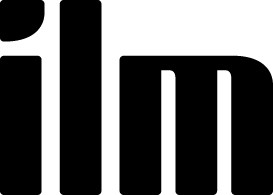 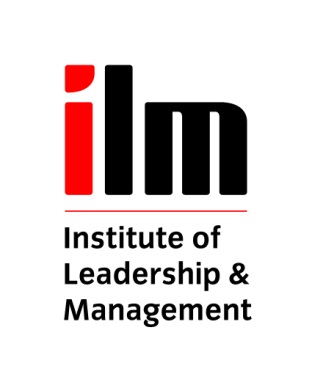 SHORT ANSWER QUESTIONS –DEVELOPING YOURSELF AS A TEAM LEADERLearner nameLearner registration numberUnderstand the roles and responsibilities of the team leader Outline the role of the team leader	(12 marks)List the responsibilities of the team leader within the team	 (8 marks)						Outline the limits of the team leaders authority and their accountability (12 marks)Give an example of a situation that would need to be referred to someone with senior authority (8 marks)Be able to seek FEEDBACK ON THEIR WORKPLACE PERFORMANCE TO IDENTIFY STRENGTHS, WEAKNESSES AND AREAS FOR IMPROVEMENTGather feedback from others on your own performance from different sources as a team leader/potential team leader, interpret and give a summary  of feedback gathered and use this feedback to list areas for improvement											                                                                                                                                             (32 marks)Prepare an action plan to address areas needing improvement in own performance as a team leader/potential team leader You should include:Stage 1. What needs to be developedStage 2. What actions/development needs to be done to achieve thisStage 3. How success will be measuredStage 4. Target dates for completion of each action A simple action plan style format should be used			                                                                        (28 marks)Learners must achieve at least 50% of marks available for each learning outcome. In some instances learning outcomes may be covered by more than one question.Learning outcome 1:   Questions 1 - 4 combined Learning outcome 2:   Questions 5 and 6 combinedAssignment Task for Unit: Improving performance of the work team Presentation preparationMARK SHEET –Improving performance of the work teamSHORT ANSWER QUESTIONS –IMPROVING PERFORMANCE OF THE WORK TEAMLearner nameLearner registration numberUNDERSTAND THE ORGANISATION’S REQUIREMENTS IN RELATION TO TEAM PERFORMANCE Outline the organisation’s requirements of the team in line with company policy 	(12 marks)Outline the team’s objectives in achieving organisational targets	 (12 marks)						3. 	Explain how the individual performance of team members affects the overall performance of the team 		(16 marks)UNDERSTAND HOW TO ADDRESS UNDERPERFORMANCE4. 	Identify indicators of underperformance in relation to own team and explain the possible causes of this under performance   (20 marks)5.  List actions that could be taken to rectify the underperformance identified (8 marks)UNDERSTAND THE ROLE OF MOTIVATION IN IMPROVING PERFORMANCE6.  Outline a recognised theory of motivation (12 marks)7.  Use a theory of motivation to describe actions that can be taken to motivate own team and improve performance (20 marks)Learners must achieve at least 50% of marks available for each learning outcome. In some instances learning outcomes may be covered by more than one question.ILM DisclaimerEvery effort has been made to ensure that the information contained in this publication is true and correct at the time of publication. However, ILM products and services are subject to continuous development and improvement and the right is reserved to change products and services from time to time.  ILM cannot accept liability for loss or damage arising from the use of information in this publication.Please note that these have been produced in Word, due to the popularity of this format.  However, centres should be aware of the inherent instability of this format. There is a possibility that as a result, tables and/or the layout may be affected. Assignment Task for Unit: Planning and monitoring work Develop and Monitor a Project PlanMARK SHEET –Planning and monitoring work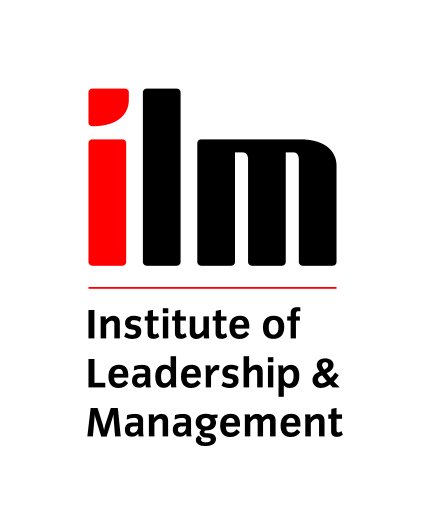 SHORT ANSWER QUESTIONS - Planning and monitoring workLearner name:Learner registration number:Understand how to work within the organisational guidelines to achieve team goals. Identify an organisational policy that can have an effect on the planning and allocation of work   (8 marks) Give an example of a target or objective that a team is working to achieve (12 marks)Understand how to plan and allocate work List the key stages when planning and allocating work. 	(8 marks)Describe how work is allocated to meet team objectives 	(20 marks)Describe how to check that team members understand their allocated work(16 marks)Understand how to monitor a team’s PERFORMANCE AGAINST THE PLANOutline a method to monitor the team’s performance against the plan			(16 marks)Describe an action the  team leader could take to rectify underachievement against the plan 								(20 marks)Learners must achieve at least 50% of marks available for each learning outcome. In some instances learning outcomes may be covered by more than one question.Learning outcome 1:   Questions 1and 2 combined Learning outcome 2:   Questions 3 - 5 combinedLearning outcome 3:  Questions 6 and 7 combinedAssignment Task for Unit: Developing the work team Short ReportMARK SHEET – M2.04: Developing the work teamSHORT ANSWER QUESTIONS –DEVELOPING THE WORK TEAMLearner nameLearner registration numberUNDERSTAND THE NATURE OF TEAMS Explain how teams differ from groups in the workplace   (24 marks)2. Describe the behavioural characteristics of an effective team   (20 marks)						3. Outline the stages of team development using a recognised model 	(16 marks)UNDERSTAND THE ADVANTAGES AND DISADVANTAGES OF TEAM WORKING4. Identify the responsibilities of team members   (16 marks)5.  List the advantages of working in a team   (12 marks)6.  List the disadvantages of working in a team   (12 marks)Learners must achieve at least 50% of marks available for each learning outcome. In some instances learning outcomes may be covered by more than one question.Induction and Coaching in the workplaceAssignment Task – Induction PlanMARK SHEET: Induction and coaching in the workplaceSHORT ANSWER QUESTIONS Induction and coaching in the workplaceLearner name:Learner registration number:Understand how to integrate new members in the teamGive reasons why it is important to integrate new members into a team effectively.                                                                                                 (20 marks)List pieces of information that should be covered in the induction programme for a new employee                                                             (12 marks)Outline ways that new members in the organisation could be supported 																		    			      (12 marks)Know how to coach individuals in the team In coaching, what do the letters GROW stand for? 			      (20 marks)List three features of an effective plan for a workplace coaching activity 											  (16 marks)Explain things that are essential when a team leader is giving feedback to an individual                                                                                                     (20 marks)Assignment Task for Unit Meeting Customer NeedsWork Based AssignmentMARK SHEET – Meeting Customer NeedsSHORT ANSWER QUESTIONSUnit Meeting customer needsLearner nameLearner registration numberUNDERSTAND CUSTOMER CARE AND THE BENEFITS OF GOOD CUSTOMER CAREList basic principles associated with good customer care   (4 marks)Outline an company’s customer care policy   (4 marks)Explain the benefits of an organisation having customer service standards  (8 marks)Outline some barriers to good customer care  (4 marks)Describe examples of good practice in customer care  (8 marks)KNOW HOW TO MEET CUSTOMER NEEDSDescribe the difference between internal and external customers   (8 marks)Identify the needs and expectations of a customer  (4 marks)Explain why it is important to meet or exceed customer expectations  (12 marks)Explain how to effectively deal with complaints in own area of responsibility  (8 marks)Describe how to deal with difficult customer behaviour  (4 marks)UNDERSTAND THE IMPORTANCE OF COLLECTING STORING AND INTERPRETING CUSTOMER FEEDBACKExplain the importance of customer feedback  (8 marks)Describe different methods of collecting formal and informal feedback   (8 marks)Explain how to interpret feedback from customers   (8 marks)Describe how to improve customer satisfaction  (8 marks)Outline some implications of the Data Protection Act for collecting, storing and using customer feedback  (4 marks)Learners must achieve at least 50% of marks available for each assessment criteria. In some instances learning outcomes may be covered by more than one question.Assignment Task for Working within organisational and legal guidelinesWork Based AssignmentMARK SHEET – Working within organisational and legal guidelinesSHORT ANSWER QUESTIONSUnit Working within organisational and legal guidelinesLearner nameLearner registration numberUNDERSTAND EMPLOYEES LEGAL RESPONSIBILITIESOutstanding an employee’s statutory rights under UK law 16  (16 marks)Outline parts of organisational policy that cover employee rights and responsibilities    (12 marks)Outline the purpose of a contract of employment	  (12 marks)Explain why a contract of employment is important  (12 marks)UNDERSTAND ORGANISATIONAL DISCIPLINARY AND GRIEVANCE PROCEDUREOutline the team leader’s responsibilities under the organisation’s dismissal and disciplinary policy  (28 marks)Describe the employee grievance process as defined in an organisation’s policy  (20 marks)Learners must achieve at least 50% of marks available for each assessment criteria. In some instances learning outcomes may be covered by more than one question. PROVIDING QUALITY TO CUSTOMERS Assignment Task – Service Level AgreementMARK SHEET – Providing quality to customersSHORT ANSWER QUESTIONS - PROVIDING QUALITY TO CUSTOMERSLearner name:Learner registration number:The importance of quality within the organisationExplain why quality is important to customers	                          (20 marks)Read the two statements below:The organisation devises systems to ensure quality is achieved and the quality manager periodically reviews themOne of the team members periodically selects a sample of items being produced and checks them against quality standardsWhich of the above is quality control and which is quality assurance? (20 marks)Outline a quality system relevant to an organisation                           (12 marks)Delivering quality within the organisationTony’s team produces plastic mouldings. Every half hour a team member collects ten mouldings and inspects them, grading each one and recording the details. Once a week the team meet and look at a bar chart showing the number of defects and, if there are consistent problems use a cause and effect diagram and brainstorm ideas to help the team find ways to resolve them. Use the case study to explain how Tony’s team:Monitors qualityIdentifies the reasons for problems with qualityComes up with solutions to these problemsMeasures that the improvement is having the desired effect                                                                                                                   (48 marks)Assignment Task for Unit: Using information to solve problemsCase StudyMARK SHEET –Using information to solve problemsShort answer questions –USING INFORMATION TO SOLVE PROBLEMSLearner name:Learner registration number:BE ABLE TO USE INFORMATION TO SOLVE PROBLEMSNote: The questions below should be used to show how the problem identified in question 1 can be solvedIdentify a problem in the team or elsewhere in the organisation	(12 marks)Identify appropriate success criteria for resolving the problem 	(12 marks)Use different methods to gather and/or retrieve information involving the team to help solve the problem.Briefly list the sources of information used and summarise your findings	(28 marks)Apply a recognised technique to solve the problemBriefly describe the technique you have chosen and present you findings in a summary or illustration	(28 marks)Check the problem solution against the success criteria (20 marks)Summarise you findings belowThis unit has only one learning outcomeAssignment Task for Unit: Understanding change in the workplace PresentationMARK SHEET –Understanding change in the workplaceSHORT ANSWER QUESTIONS - UNDERSTANDING CHANGE IN THE WORKPLACELearner name:Learner registration number:Understanding change in the workplaceGive potential  internal or external reasons or factors for change in the workplace(12 marks)Explain team members possible attitudes and responses to change at work                                                                                           (16 marks)Identify potential barriers to change in the work place and state how they could be overcome 									(12 marks)Identify potential  benefits of change in the workplace      (12 marks)Know how to support the implementation of change in the workplaceExplain how a team leader can implement change in the workplace 										(16 marks)Explain how a team leader can support change in the team	(16 marks)Explain how to develop and maintain cohesion within a team during change			(16 marks)Learners must achieve at least 50% of marks available within each learning outcome. In some instances learning outcomes may be covered by more than one question.Learning outcome 1:   Questions 1-4 combined Learning outcome 2:   Questions 5 -8 combinedAssignment Task – Risk Assessment - Maintaining a healthy and safe working environmentMARK SHEET –: Maintaining a healthy and safe working environmentShort answer questions - MAINTAINING A HEALTHY AND SAFE WORKing ENVIRONMENT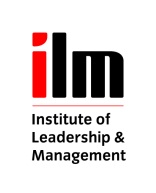 Learner name:Learner registration number:Understand responsibilities for health and safetyIdentify  specific  legislation relating to health, safety and welfare in the workplace 						(8 marks)Outline the organisation’s health and safety policies, practices and systems (8 marks)Give an example of good practice in relation to health and safety (8 marks)4. State the process for reporting and recording accidents in the organisation	(8 marks)5 .Explain how to communicate health and safety requirements to the team(12marks)Know how to conduct a risk assessment of the teams work environment 6. Explain the difference between a ‘hazard’ and a ‘risk’           (12 marks) 7. Use a simple recognised technique to assess risk and hazards in the workplace        Attach your risk assessment to this answer sheet		8. Use the risk assessment completed in question 7 to describe how toreduce the risk(s) and/or hazard(s) identified     (16 marks)9. Explain the value of team involvement in risk assessment		(12 marks)Learners must achieve at least 50% of marks available within each learning outcome. In some instances learning outcomes may be covered by more than one question.Learning outcome 1:   Questions 1-5 combined Learning outcome 2:   Questions 6 - 9 combinedAssignment Task for Unit: Diversity in the workplaceShort ReportMARK SHEET –: Diversity in the workplaceSHORT ANSWER QUESTIONS –DIVERSITY IN THE WORKPLACE Learner nameLearner registration numberUNDERSTAND HOW TO CONTRIBUTE TO A POSITIVE WORKPLACE ENVIRONMENT 1. Outline the organisational policy on Equality and Diversity in the workplace  (12 marks)2. Explain how a team leader can promote equality and diversity in the team    (20 marks)					3. Give an example of inappropriate behaviour in relation to equality and diversity in the workplace and how it should be addressed 	(16 marks)4. State the organisations referral process for dealing with inappropriate behaviour that is beyond the team leader’s authority	   (16 marks)UNDERSTAND HOW TO DEAL WITH DIFFICULTIES ARISING FROM DIVERSE INDIVIDUAL AND/OR ORGANISATIONAL VALUES5. Give an example of a situation where an individuals’ views may clash with organisational expectations   (16 marks)5.  Explain the possible implications for a team leader in dealing with a clash between individual values and organisational expectations   (20 marks)Learners must achieve at least 50% of marks available for each learning outcome. In some instances learning outcomes may be covered by more than one question.Assignment Task Audit - for Unit: Using resources effectively and efficiently in the workplace MARK SHEET –: Using resources effectively and efficiently in the workplaceSHORT ANSWER QUESTIONS - USING RESOURCES EFFECTIVELY AND EFFICIENTLY IN THE WORKPLACELearner name:Learner registration number:Understand the importance of using resources effectively AND EFFICIENTLY IN THE WORPLACE Give examples for each of the physical, human  and financial resources found in the workplace							(16marks)Explain why it is important to have sufficient levels of material and labour in the workplace 											(20 marks)Outline how to monitor the use of resources to determine efficiency and effectiveness								(24 marks)Outline why it is important to ensure resources are used efficiently											(12 marks)Explain how to ensure the safe and effective use of resources within the team (28marks)This unit consists of only one learning outcomeIntegrated Assignment Task for Unit: Communicating with people outside the work team Work Based AssignmentMARK SHEET –: Communicating with people outside the work teamSHORT ANSWER QUESTIONS –COMMUNICATING WITH PEOPLE OUTSIDE THE WORK TEAMLearner nameLearner registration numberUNDERSTAND THE IMPORTANCE OF EFFECTIVE COMMUNICATION WITH PEOPLE OUTSIDE THE TEAM1.  Explain why effective communication with those outside the team is important  (16 marks)2. Give examples of the methods of communicating with those outside of team  ( 8marks)					3. List the advantages and disadvantages of each method (8 marks)UNDERSTAND HOW TO PRESENT A POSITIVE IMPRESSION TO THOSE OUTSIDE THE TEAM4. Outline why it is important to give a positive impression to internal and external customers 	(12 marks)5. Explain why product/service knowledge is important in presenting a positive impression to those outside the team	 (20 marks)6. Explain why it is important to observe legal, organisational and ethical rules when providing information to customers	(20 marks)7. Outline communication skills that could improve the relationship with customers (16 marks)Learners must achieve at least 50% of marks available for each learning outcome. In some instances learning outcomes may be covered by more than one question.Assignment: BRIEFING THE WORK TEAM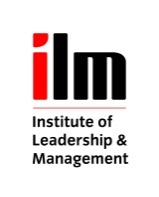 MARK SHEET – Briefing the work teamAssignment Task WBA for Unit: Workplace communication  MARK SHEET –: Workplace communicationSHORT ANSWER QUESTIONS - WORKPLACE COMMUNICATION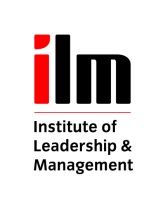 Learner name:Learner registration number:UNDERSTAND THE IMPORTANCE OF EFFECTIVE COMMUNICATIONExplain why clear and effective communication is essential in the workplace (16marks)Outline the key stages in the communication process (12marks)List potential barriers to communication and outline how these could be overcome (16marks)Understand methods of communicationExplain methods of communication and their best use when communicating with the team 	(16 marks)Understand THE IMPORTANCE OF MAINTAINING ACCURATE RECORDS OF COMMUNICATIONExplain why it is important to have a record of communication (16 marks)Outline the importance of keeping a record of oral communication	(8 marks)Describe methods of maintaining accurate records of electronic and oral communication  (16marks)Learners must achieve at least 50% of marks available within each learning outcome. In some instances learning outcomes  may be covered  by more than one question.Learning outcome 1:   Questions 1 - 3 combined Learning outcome 2:   Questions 4  Learning outcome 3:   Question 5 -7 combined      Assignment Task for Unit: Workplace records and information systems PresentationMARK SHEET –: Workplace records and information systemsSHORT ANSWER QUESTIONS – WORKPLACE RECORDS AND INFORMATION SYSTEMS Learner nameLearner registration numberUNDERSTAND THE REASONS FOR KEEPING RECORDS WITHIN AN ORGANISATION1. Explain why organisations need to keep records   (12 marks)2. Outline the benefits of record keeping (12 marks)					UNDERSTAND HOW DATA AND INFORMATION IS STORED, INDEXED AND RETRIEVED3. Outline the purpose of spreadsheets and databases in the workplace	(12 marks)4. Describe how information relevant to the team is stored and indexed for future retrieval											 (12 marks)5. Give reasons for regular and secure backup of data 	(12 marks)UNDERSTAND THE IMPORTANCE OF ENSURING THE CONFIDENTIALITY AND SECURITY OF RECORDS 6. Outline the main requirements of data storage under the Data Protection Act (16 marks)7. Describe why a team leader should ensure that information is retained securely and confidentially (12 marks)8. Outline what the team leader could do to ensure confidentiality/security of manual/electronic records in line with organisational practice (12 marks) Learners must achieve at least 50% of marks available for each learning outcome. In some instances learning outcomes may be covered by more than one question.Assignment Task for Unit: Business improvement techniques Short ReportMARK SHEET –: Business improvement techniquesSHORT ANSWER QUESTIONS –BUSINESS IMPROVEMENT TECHNIQUES Learner nameLearner registration numberUNDERSTAND THE IMPORTANCE OF CONTINUOUS QUALITY AND PERFORMANCE IMPROVEMENT WITHIN THE WORKPLACE1. Explain why continuous quality and performance improvement are important for an organisation	(16 marks)2. Explain how the team could be encouraged to adopt continuous improvement techniques 											(16 marks)					KNOW HOW TO USE BUSINESS IMPROVEMENT TOOLS AND TECHNIQUES TO CONTINUOUSLY IMPROVE THE WORKPLACE3. Identify a problem within the team or own area of the organisation and explain two possible causes of the problem 	(16 marks)4. Explain how to address the problem using a recognised business improvement technique and/or tool 	 (16 marks)5. Outline one method that could be used to measure the effectiveness of the proposed improvement tool or technique	(12 marks)KNOW HOW TO COMMUNICATE THE BENEFITS OF THE IDENTIFIED IMPROVEMENT FOR IMPLEMENTATION6. Outline the reason(s) for selecting an identified improvement	(12 marks)7. Describe how the benefits of the identified improvement could be reported (12 marks)Learners must achieve at least 50% of marks available for each learning outcome. In some instances learning outcomes may be covered by more than one question.Assignment Task for Unit: Leading your work team Short ReportMARK SHEET –Leading your work teamSHORT ANSWER QUESTIONS – LEADING YOUR WORK TEAM Learner nameLearner registration numberUNDERSTAND THE DIFFERENCE BETWEEN LEADERSHIP AND MANAGEMENT1. Explain the difference between leadership and management	(20 marks)2. Explain why leadership is important within own team	(20 marks)					UNDERSTAND A RANGE OF LEADERSHIP STYLES, THEIR BENEFITS AND POTENTIAL IMPACT ON INDIVIDUALS AND PERFORMANCE3. Describe a range of different leadership styles		(16 marks)4. Identify the most commonly used leadership style(s) within an organisation and explain the likely effect this leadership style(s) has on a team’s performance		 (32 marks)5. Identify own leadership style and  its potential impact on a team	(12 marks)Learners must achieve at least 50% of marks available for each learning outcome. In some instances learning outcomes may be covered by more than one question.Assignment Task for Unit: Managing yourself Short reportMARK SHEET – Managing yourselfSHORT ANSWER QUESTIONS – MANAGING YOURSELF Learner nameLearner registration numberKNOW HOW TO USE EFFECTIVE PERSONAL TIME MANAGEMENT TO ACHIEVE TEAM GOALS1. Explain the importance of effective time management   (12 marks)2. Identify your strengths and weaknesses in time management   (12 marks)3. Set and prioritise personal SMART objectives to achieve team goals	   (20 marks)4. Describe a simple time management technique for achieving objectives  	(12 marks)KNOW HOW TO MANAGE OWN STRESS5. Identify causes of stress and state their impact on the workplace	(12 marks)6. List symptoms of stress in the workplace	(8 marks)7. Describe a simple stress management technique that could help to reduce stress or its effects		(16 marks)8. Identify sources of stress management support available in the workplace or elsewhere											(8 marks)Learners must achieve at least 50% of marks available for each learning outcome. In some instances learning outcomes may be covered by more than one question.Assignment Task for Unit: Enterprise awareness Work Based AssignmentMARK SHEET – Enterprise awarenessSHORT ANSWER QUESTIONS –ENTERPRISE AWARENESS Learner nameLearner registration numberUNDERSTAND THE ENTERPRISE ENVIRONMENT1. Identify and describe the type of organisation in which you work or are familiar with, its size and what it does      	(8 marks)The organisation may be either industrial or commercial in the private, public or voluntary sector.The size of organisation relates to the number of employees engaged.2. Outline the external influences (such as competitive and legal factors) on their chosen enterprise  (8 marks)UNDERSTAND FINANCE AND ENTERPRISE3. Explain why finance is important for enterprises    (8 marks)4. Identify the different sources of finance available to enterprises    (8 marks)5. Explain what is meant by cash flow and outline why it is important for the chosen enterprise to control its cash flow       (20 marks)UNDERSTAND RESOURCES WITHIN ENTERPRISE6. Outline why resources are important to enterprises   (8 marks)7. Identify one physical resource and one human resource essential to the chosen enterprise   (12 marks)8. Outline why it is important for their chosen enterprise to manage the use of these resources effectively   (8 marks)UNDERSTAND CUSTOMER FOCUS9. Identify the main product/service of their chosen enterprise     (4 marks)10. State the main customer or market for this service/product     (4 marks)11. Identify the main competitor in the market place     (4 marks)12. Describe how the organisation promotes its products and services    (8 marks)Learners must achieve at least 50% of marks available for each learning outcome. In some instances learning outcomes may be covered by more than one question.Assignment Task for Unit: Working with customers legally Team BriefingMARK SHEET –Working with customers legallySHORT ANSWER QUESTIONS –WORKING WITH CUSTOMERS LEGALLY Learner nameLearner registration numberUNDERSTAND THE CUSTOMER’S RIGHTS IN LINE WITH CURRENT UK LEGISLATION1. Explain the purpose of consumer rights	(16 marks)2. Give examples of the rights of a customer in a contract with a supplier  (12 marks)UNDERSTAND THE RESPONSIBILITIES OF THE TEAM IN LINE WITH ORGANISATIONAL POLICY3. Describe the organisational responsibilities when collecting and storing customer data  and outline why it is important to maintain confidentiality   (28 marks)4. Explain why it is important that the product and/or service complies with agreed standards and specifications as stipulated by the organisation		(20 marks)UNDERSTAND THE ORGANISATIONS COMPLAINTS PROCEDURE5. Outline the organisation’s procedure for dealing with complaints or problems  (16 marks)6. Give one example of a customer complaint/problem that would need to be referred to a higher authority   (8 marks)Learners must achieve at least 50% of marks available for each learning outcome. In some instances learning outcomes may be covered by more than one question.Assignment Task for Unit: Setting team objectives in the workplaceWork Based AssignmentMARK SHEET – Setting team objectives in the workplaceSHORT ANSWER QUESTIONS – SETTING TEAM OBJECTIVES IN THE WORKPLACE Learner name:	Learner registration number:UNDERSTAND METHODS OF TIME MANAGEMENT 1. Explain the need for effective time management (12 marks)2. List some time management techniques and practices (8 marks)3. Describe a  workplace time management technique that can be used to achieve a personal and/or team objective  (8 marks)	BE ABLE TO SET, PRIORITISE AND MONITOR SMART OBJECTIVES FOR THE TEAM 4.  Explain the importance of workplace team objectives  (8 marks)5. Set SMART objectives to achieve team objective   (16 marks)6. Outline ways of monitoring progress against objectives   (12 marks)(It might be useful to incorporate a diagrammatic plan or table to show the objectives in order of priority)BE ABLE TO ASSESS ACHIEVEMENT OF WORKPLACE OBJECTIVES7. Review achievement of SMART objectives against success criteria   (12 marks)8. Gather feedback on team performance (provide a tabulated summary of the findings that you have collated.) (12 marks)9. Identify areas for Team development and improvement for achieving workplace objectives (12 marks)	Learners must achieve at least 50% of marks available for each assessment criteria. In some instances learning outcomes may be covered by more than one question.Assignment Task for Unit: Gathering, interpreting and utilising data in the workplace Mini projectMARK SHEET –: Gathering, interpreting and utilising data in the workplaceSHORT ANSWER QUESTIONS: GATHERING, INTERPRETING AND UTILISING DATA IN THE WORKPLACELearner name:Learner registration number:Know how to gather and interpret data for action  Describe how to obtain the required workplace information using a suitable method(24 marks)Interpret data to address an identified purpose in the workplace (24marks)Know how to select and use data for a specific purpose  Explain how to select the appropriate data for the identified purpose (20marks)Describe how to use the data effectively for the identified purpose (32marks)Learners must achieve at least 50% of marks available for each learning outcome. In some instances learning outcomes may be covered by more than one question.Learning outcome 1:   Questions 1 and 2 combined Learning outcome 2:   Questions 3 and 4 combinedIntegrated Assignment Task for Unit: Methods of communicating in the workplace Work Based AssignmentMARK SHEET –Methods of communicating in the workplaceSHORT ANSWER QUESTIONS – METHODS OF COMMUNICATING IN THE WORKPLACE Learner nameLearner registration numberUNDERSTAND THE IMPORTANCE OF EFFECTIVE COMMUNICATION IN THE WORKPLACE1. Explain the importance of effective communication in the workplace  (28 marks)2. Outline the possible impacts of poor communication in the workplace  (24 marks)UNDERSTAND HOW TO USE METHODS TO COMMUNICATE EFFECTIVELY IN THE WORKPLACE3. Identify methods to communicate in the workplace  (12 marks)4. List the advantages and disadvantages of identified communication methods and their best use  (12 marks)5. Identify barriers to communication and explain how these could be overcome  (12 marks)6. Identify the positive benefits of effective communication  (12 marks)Learners must achieve at least 50% of marks available for each learning outcome. In some instances learning outcomes may be covered by more than one question.Assignment Task for Unit: Satisfying customer requirements Mini projectMARK SHEET –: Satisfying customer requirementsSHORT ANSWER QUESTIONS – SATISFYING CUSTOMER REQUIREMENTSLearner nameLearner registration numberKNOW HOW TO SATISFY CUSTOMER REQUIREMENTS1. Identify internal and external customers and explain how their needs are identified  (32 marks)2. Explain how service level agreements and customer satisfaction levels are set and monitored   (28 marks)3. Interpret feedback and simple performance indicators to identify how well customer requirements are being met   (20 marks)4. Outline actions that can be taken to address performance in meeting customer needs  (20 marks)Learners must achieve at least 50% of marks available for each learning outcome. In some instances learning outcomes may be covered by more than one question.Assignment Task (Reflective review) for Unit: Understanding effective team working MARK SHEET –Understanding effective team workingSHORT ANSWER QUESTIONS: Understanding Effective team workingLearner name:Learner registration number:Understand effective working teamsIdentify the characteristics of an effective team and the advantages of working in a team(24 marks)Identify possible barriers to effective team working (20marks)Outline the possible effects of identified barriers on the team (24marks)Explain how to create and maintain an effective team (32marks)This unit consists of only one learning outcomeAssignment Task for Unit: Building an awareness of waste management MARK SHEET –: Building an awareness of waste managementSHORT ANSWER QUESTIONS: BUILDING AN AWARENESS OF WASTE MANAGEMENTLearner name:Learner registration number:Understand how the industry waste impacts on the environment  Identify the key impacts own industry has on the environment(8 marks)Identify the key impacts own organisation has on the local environment (8marks)Identify good waste management practice (8marks)Identify the main benefits of managing waste in the workplace (8marks) Outline the effects of poor waste management (16marks)Outline organisational policy and procedure for waste management (16marks)Identify ideas and/or actions for resource efficiency and waste minimisation within own organisation (12marks)Identify environmental legislation relating to waste (8marks)Outline the requirements of The Duty of Care Regulations (1991) (16marks)Learners must achieve at least 50% of marks available for each learning outcome. In some instances learning outcomes may be covered by more than one question.Learning outcome 1:   Questions 1,2 and 3 combined Learning outcome 2:   Questions 4 and 5 combinedLearning outcome 3:  Questions 6 and 7 combinedLearning outcome 4:  Questions 8 and 9 combined EFFECTIVELY SELLING TO CUSTOMERS Assignment Task – Role PlayMARK SHEET –: Effectively selling to customersAssignment Task for Unit: Understanding sales in the workplace PresentationMARK SHEET –Understanding sales in the workplaceSHORT ANSWER QUESTIONS: Understanding sales in the workplaceLearner name:Learner registration number:Understand the sales processOutline the key stages in the sales process 		(8marks)Explain how sales links to marketing within the workplace  ( 20  marks)Describe the difference between push and pull sales strategies (16 marks)Understand the place of the sales team in achieving the organisations’ objectivesDescribe  different approaches that can be used to achieve sales objectives	( 16 marks)Explain how the sales targets relate to organisational goals      (20marks)Explain the significance of the achievement of sales targets in achieving organisational goals	(20 marks)Learners must achieve at least 50% of marks available for each learning outcome. In some instances learning outcomes may be covered by more than one question.Learning outcome 1:   Questions 1 - 3 combinedLearning outcome 2:   Questions 4- 6 combined DEVELOPING YOURSELF AS AN EFFECTIVE TEAM MEMBER Assignment Task – PresentationMARK SHEET –Developing yourself as an effective team memberAssignment Task for Unit: Solving problems and making decisionsMARK SHEET – Solving problems and making decisions BstarrtestJust testing via emailAssignment Task for Unit: Understanding innovation and change in an organisation MARK SHEET – Understanding innovation and change in an organisationAssignment Task for Unit: Planning change in the workplaceMARK SHEET – Planning change in the workplace Assignment Task for Unit: Planning and allocating workMARK SHEET – Planning and allocating workAssignment Task for Unit: Writing for business MARK SHEET – Writing for businessAssignment Task for Unit: Contributing to innovation and creativity in the workplaceMARK SHEET – Contributing to innovation and creativity in the workplace Assignment Task for Unit: Understanding customer service standards and requirementsMARK SHEET – Understanding customer service standards and requirementsAssignment Task for Unit: Giving briefings and making presentations MARK SHEET – Giving briefings and making presentationsAssignment Task for Unit: Understanding leadershipMARK SHEET – Understanding leadershipAssignment Task for Unit: Understand how to establish an effective teamAssignment Task for Unit: Understanding how to motivate to improve performance MARK SHEET – Understand how to motivate to improve performanceAssignment Task for Unit: Developing yourself and othersMARK SHEET – Developing yourself and othersAssignment Task for Unit: Understanding conflict management in the workplaceMARK SHEET – Understanding conflict management in the workplaceAssignment Task for Unit: Understanding stress management in the workplaceMARK SHEET – Understanding stress management in the workplaceAssignment Task for Unit: Understanding discipline in the workplaceMARK SHEET – Understanding discipline in the workplaceAssignment Task for Unit: Understanding recruitment and selection of new staff in the workplaceMARK SHEET – Understanding recruitment and selection of new staff in the workplaceAssignment Task for Unit: Understanding the induction of new staff in the workplaceMARK SHEET – Understanding the induction of new staff in the workplaceAssignment Task for Unit: Understanding training and coaching in the workplaceMARK SHEET – Understanding training and coaching in the workplaceAssignment Task for Unit: Understanding quality management in the workplaceMARK SHEET – Understanding quality management in the workplaceAssignment Task for Unit: Understanding organising and delegating in the workplaceMARK SHEET – Understanding organising and delegating in the workplaceAssignment Task for Unit: Managing workplace projectsMARK SHEET – Managing workplace projectsAssignment Task for Unit: Understanding health and safety in the workplaceMARK SHEET – Understanding health and safety in the workplaceAssignment Task for Unit: Understand the organisation and its contextMARK SHEET – Understand the organisation and its contextAssignment Task for Unit: Understanding performance managementMARK SHEET – Understanding performance managementAssignment Task for Unit: Understanding costs and budgets in an organisationMARK SHEET – Understanding costs and budgets in an organisationAssignment Task for Unit: Understanding how to manage the efficient use of materials and equipmentMARK SHEET – Understand how to manage the efficient use of materials and equipmentAssignment Task for Unit: Understanding the communication process in the workplaceMARK SHEET – Understanding the communication process in the workplaceAssignment Task for Unit: Understanding negotiation and networking in the workplaceMARK SHEET – Understanding negotiation and networking in the workplaceAssignment Task for Unit: Understand how to lead effective meetingsMARK SHEET – Understand how to lead effective meetingsAssignment Task for Unit: Understanding workplace information systemsMARK SHEET – Understanding workplace information systemsAssignment Task for Unit: Understanding marketing for managersMARK SHEET – Understanding marketing for managersAssignment Task for Unit: Understanding support services operations in an organisationMARK SHEET – Understanding support services operations in an organisationAssignment Task for Unit: Understanding sustainability and environmental issues in an organisationMARK SHEET – Understanding sustainability and environmental issues in an organisationAssignment Task for Unit: Understanding procurement and supplier management in the workplaceMARK SHEET – Understanding procurement and supplier management in the workplaceAssignment Task for Unit: Understanding and developing relationships in the workplaceMARK SHEET – Understanding and developing relationships in the workplaceAssignment Task for Unit: Understand how to manage contracts and contractors in the workplaceAssignment Task for Unit: Understanding incident management and disaster recovery in the workplaceMARK SHEET – Understanding incident management and disaster recovery in the workplaceAssignment Task for Unit: Understanding security measures in the workplaceMARK SHEET – Understanding security measures in the workplaceAssignment Task for Unit: Understanding how to manage remote workers MARK SHEET – Understanding how to manage remote workersAssignment Task for Unit: Understanding good practice in workplace coaching MARK SHEET – Understanding good practice in workplace coachingAssignment Task for Unit: Understanding good practice in workplace mentoring MARK SHEET – Understanding good practice in workplace mentoringAssignment Task for Unit: Leading and motivating a team effectivelyMARK SHEET – Leading and motivating a team effectivelyASSIGNMENT TASK for Unit: Understanding the management role to improve management performanceMARK SHEET –Understanding the management role to improve management performanceASSIGNMENT Task for Unit: Planning and Leading a Complex Team Activity MARK SHEET –  Planning and leading a complex team activityASSIGNMENT TASK for Unit: Managing equality and diversity in own areaMARK SHEET –Managing equality and diversity in own areaASSIGNMENT TASK for Unit: Managing risk in the workplaceMARK SHEET – M4.06 Managing risk in the workplaceASSIGNMENT TASK for Unit: Delegating authority in the workplace MARK SHEET –Delegating authority in the workplaceASSIGNMENT TASK for Unit - Developing people in the workplace MARK SHEET –Developing people in the workplace ASSIGNMENT TASK for Unit - Developing your leadership styles MARK SHEET –DEVELOPING your leadership stylesASSIGNMENT TASK for Unit - Understanding financial managementMARK SHEET –Understanding financial managementASSIGNMENT TASK for Unit: Management Communication  MARK SHEET –Management CommunicationLevel 3 Certificate in Principles of Leadership and ManagementILM Level 3 Certificate in LeadershipILM Level 3 Certificate in Coaching ILM Level 3 Certificate in Mentoring ILM Level 3 Certificate in Coaching and MentoringILM Level 3 Certificate in Enterprise and EntrepreneurshipILM Level 3 Diploma in Leadership and ManagementILM Level 3 Diploma in Facilities ManagementILM Level 4 Award in LeadershipILM Level 4 Award in Leadership and Management ILM Level 4 Certificate in Leadership and Management ILM Level 4 Diploma in Leadership and ManagementQualification Accreditation No:600/5963/1Planned Operational Start Date:01/09/2012Registration End Date:31/08/2015Certification End Date:31/08/2018Credit Value:minimum 13 and maximum 24 creditsInduction:At least 2 hoursTutorial Support:Minimum 4 hoursGuided Learning Hours (GLH):The overall guided learning hours for the programme depends on the specific units selected, combined with the additional induction and tutorial support cited above.Duration:To be completed in 3 yearsRules of Combination:Learners must gain a minimum of 13 credits to achieve this qualification. They must achieve 2 credits from group 1 (300) and a minimum of 4 credits from group 2 (301, 302, 308, 341). Learners must achieve a minimum of 1 credit from group 3 (303-307, 309-340) and can achieve a maximum of 6 credits from group 4 (200-230 and 400-408).Refer to the overview of units table.Assessments:Criterion assessment applies to all units within this qualification (i.e. the learner must adequately evidence each assessment criterion). For further details see the ILM recommended Mark-Sheet for each unit.Unit CodeUnit TitleLevelCV*GLH**8601-300Solving Problems and Making Decisions329Unit CodeUnit TitleLevelCV*GLH**8601-301Understanding Innovation and Change in an Organisation3298601-302Planning Change in the Workplace3298601-308Understanding Leadership3268601-341Leading and Motivating a Team Effectively327Unit CodeUnit TitleLevelCV*GLH** 8601-303Planning and Allocating Work329 8601-304Writing for Business314 8601-305Contributing to Innovation and Creativity in the Workplace329 8601-306Understanding Customer Service Standards and Requirements327 8601-307Giving Briefings and Making Presentations324 8601-309Understand How to Establish an Effective Team315 8601-310Understanding How to Motivate to Improve Performance329 8601-311Developing Yourself and Others329 8601-312Understanding Conflict Management in the Workplace314 8601-313Understanding Stress Management in the Workplace317 8601-314Understanding Discipline in the Workplace 315 8601-315Understanding Recruitment and Selection of New Staff in the Workplace327 8601-316Understanding the Induction of New Staff in the Workplace313 8601-317Understanding Training and Coaching in the Workplace327 8601-318Understanding Quality Management in the Workplace326 8601-319Understanding Organising and Delegating in the Workplace314 8601-320Managing Workplace Projects327 8601-321Understanding Health and Safety in the Workplace 327 8601-322Understand the Organisation and its Context327 8601-323Understanding Performance Management327 8601-324Understanding Costs and Budgets in an Organisation317 8601-325Understanding How to Manage the Efficient Use of Materials and Equipment327 8601-326Understanding the Communication Process in the Workplace327 8601-327Understanding Negotiation and Networking in the Workplace316 8601-328Understand How to Lead Effective Meetings324 8601-329Understanding Workplace Information Systems316 8601-330Understanding Marketing for Managers314 8601-331Understanding Support Services Operations in an Organisation337 8601-332Understanding Sustainability and Environmental Issues in a Organisation3310 8601-333Understanding Procurement and Supplier Management in the Workplace327 8601-334Understanding and Developing Relationships in the Workplace328 8601-335Understand How to Manage Contracts and Contractors in the Workplace328 8601-336Understanding Incident Management and Disaster Recovery in the Workplace 327 8601-337Understanding Security Measures in the Workplace327 8601-338Understanding How to Manage Remote Workers327 8601-339Understanding Good Practice in Workplace Coaching339 8601-340Understanding Good Practice in Workplace Mentoring339Unit CodeUnit TitleLevelCV*GLH**8601-200Developing Yourself as a Team Leader2168601-201Improving Performance of the Work Team2168601-202Planning and Monitoring Work2288601-203Developing the Work Team2168601-204Induction and Coaching in the Workplace2288601-205Meeting Customer Needs2268601-206Working Within Organisational and Legal Guidelines2168601-207Providing Quality to Customers2168601-208Using Information to Solve Problems2158601-209Understanding Change in the Workplace2288601-210Maintaining a Healthy and Safe Working Environment2188601-211Diversity in the Workplace2168601-212Using Resources Effectively and Efficiently in the Workplace2178601-213Communicating with People Outside the Work Team2168601-214Briefing the Work Team2168601-215Workplace Communication2158601-216Workplace Records and Information Systems2158601-217Business Improvement Techniques22108601-218Leading Your Work Team2268601-219Managing Yourself2148601-220Enterprise Awareness23188601-221Working with Customers Legally2158601-222Setting Team Objectives in the Workplace2268601-223Gathering, Interpreting and Utilising Data in the Workplace2138601-224Methods of Communicating in the Workplace2138601-225Satisfying Customer Requirements2138601-226Understanding Effective Team Working2138601-227Building an Awareness of Waste Management2298601-228Effectively Selling to Customers2178601-229Understanding Sales in the Workplace2278601-230Developing Yourself as an Effective Team Member2398601-400Understanding the Management Role to Improve Management Performance44158601-401Planning and Leading a Complex Team Activity4468601-402Managing Equality and Diversity in Own Area44128601-403Managing Risk in the Workplace4368601-404Delegating Authority in the Workplace4338601-405Developing People in the Workplace45218601-406Developing Your Leadership Styles44108601-407Understanding Financial Management43128601-408Management Communication4418Title:Title:Developing yourself as a team leader Developing yourself as a team leader Developing yourself as a team leader Developing yourself as a team leader Level:Level:2222Credit value:Credit value:1111Unit guided learning hoursUnit guided learning hours6666Learning outcomes (the learner will)Learning outcomes (the learner will)Learning outcomes (the learner will)Assessment criteria (the learner can)Assessment criteria (the learner can)Assessment criteria (the learner can)Understand the role and responsibilities of the team leader.Understand the role and responsibilities of the team leader.Understand the role and responsibilities of the team leader.1.11.21.31.4Outline the role of the team leader List the responsibilities of the team leader within the team Outline the limits of the team leaders authority and their accountability Give an example of a situation where they would need to refer to someone with senior authority   Be able to seek feedback on their workplace performance to identify strengths, weaknesses and areas for improvementBe able to seek feedback on their workplace performance to identify strengths, weaknesses and areas for improvementBe able to seek feedback on their workplace performance to identify strengths, weaknesses and areas for improvement2.12.22.3Gather feedback on own performance from different sources Interpret the feedback and list areas for improvement Prepare an action plan to address weaknesses and improve performance Additional information about the unitAdditional information about the unitAdditional information about the unitUnit purpose and aim(s)Unit purpose and aim(s)Unit purpose and aim(s)To understand the role and responsibilities of a team leader and be able to improve personal performanceTo understand the role and responsibilities of a team leader and be able to improve personal performanceTo understand the role and responsibilities of a team leader and be able to improve personal performanceUnit review dateUnit review dateUnit review daten/an/an/aDetails of the relationship between the unit and relevant national occupational standards or professional standards or curricula (if appropriate)Details of the relationship between the unit and relevant national occupational standards or professional standards or curricula (if appropriate)Details of the relationship between the unit and relevant national occupational standards or professional standards or curricula (if appropriate)Links to MSC 2004 NOS: A1Links to MSC 2004 NOS: A1Links to MSC 2004 NOS: A1Assessment requirements or guidance specified by a sector or regulatory body (if appropriate)Assessment requirements or guidance specified by a sector or regulatory body (if appropriate)Assessment requirements or guidance specified by a sector or regulatory body (if appropriate)Support for the unit from a sector skills council or other appropriate body (if required)Support for the unit from a sector skills council or other appropriate body (if required)Support for the unit from a sector skills council or other appropriate body (if required)Council for Administration (CfA)Council for Administration (CfA)Council for Administration (CfA)Equivalencies agreed for the unit (if required)Equivalencies agreed for the unit (if required)Equivalencies agreed for the unit (if required)M2.01Developing yourself as a team leaderM2.01Developing yourself as a team leaderM2.01Developing yourself as a team leaderLocation of the unit within the subject/sector classification systemLocation of the unit within the subject/sector classification systemLocation of the unit within the subject/sector classification system15.3 Business Management15.3 Business Management15.3 Business ManagementName of the organisation submitting the unitName of the organisation submitting the unitName of the organisation submitting the unitInstitute of Leadership & ManagementInstitute of Leadership & ManagementInstitute of Leadership & ManagementAvailability for useAvailability for useAvailability for usePrivatePrivatePrivateAdditional Guidance about the UnitAdditional Guidance about the UnitAdditional Guidance about the UnitAdditional Guidance about the UnitAdditional Guidance about the UnitAdditional Guidance about the UnitIndicative Content:Indicative Content:Indicative Content:Indicative Content:Indicative Content:Indicative Content:1The various roles, functions and responsibilities of a team leader – depending on workplaceLimits of authority and accountability, and how these are definedThe various roles, functions and responsibilities of a team leader – depending on workplaceLimits of authority and accountability, and how these are definedThe various roles, functions and responsibilities of a team leader – depending on workplaceLimits of authority and accountability, and how these are definedThe various roles, functions and responsibilities of a team leader – depending on workplaceLimits of authority and accountability, and how these are definedThe various roles, functions and responsibilities of a team leader – depending on workplaceLimits of authority and accountability, and how these are defined2Personal skills and abilities for effective team leadingUsing reflective learning skills to improve performanceAreas of strength and possible improvementWays of obtaining feedback from othersReceiving and responding positively to feedbackPersonal skills and abilities for effective team leadingUsing reflective learning skills to improve performanceAreas of strength and possible improvementWays of obtaining feedback from othersReceiving and responding positively to feedbackPersonal skills and abilities for effective team leadingUsing reflective learning skills to improve performanceAreas of strength and possible improvementWays of obtaining feedback from othersReceiving and responding positively to feedbackPersonal skills and abilities for effective team leadingUsing reflective learning skills to improve performanceAreas of strength and possible improvementWays of obtaining feedback from othersReceiving and responding positively to feedbackPersonal skills and abilities for effective team leadingUsing reflective learning skills to improve performanceAreas of strength and possible improvementWays of obtaining feedback from othersReceiving and responding positively to feedbackCentre Number:Centre Name:Centre Name:Learner Registration No:Learner Name:Learner Name:TASKThe purpose of the unit is to enable you to develop yourself as a team leaderEffective Team Leaders understand their roles, functions and responsibilities; and the limits of their authority and accountability. They also know how to seek, accept and respond positively to feedback on personal performance to improve their workplace performance.In order to complete this task you will need to create a personal development plan. You will need to identify current strengths and weaknesses and areas for improvement. A part of this will be outlining the role of a team leader and the impact they have on their team. Think about how you interact with your team, gathering feedback from your team on this, as well as your performance as a team leader in general. Once you have identified areas for improvement you will need to develop a plan to achieve this with clear criteria for measuring success.   You could include feedback from your line manager in addition to that of your colleagues. You may have other documentation you could use such as a Personal Development Review from your workplace.Your plan should include:Stage 1. What needs to be developedStage 2. What actions/development needs to be done to achieve thisStage 3. How success will be determinedStage 4. Target date for completionNOTE:If you are not currently working within an organisation, then you may complete this task in relation to an organisation with which you are familiar. This could include experience working in a voluntary capacity.You should plan to spend approximately 5 hours preparing for and writing or presenting the outcomes of this assignment for assessment. The 'nominal' word count for this assignment is 1000 words: the suggested range is between 800 and 1500 words.Check your assignment carefully prior to submission using the assessment criteria.TASKThe purpose of the unit is to enable you to develop yourself as a team leaderEffective Team Leaders understand their roles, functions and responsibilities; and the limits of their authority and accountability. They also know how to seek, accept and respond positively to feedback on personal performance to improve their workplace performance.In order to complete this task you will need to create a personal development plan. You will need to identify current strengths and weaknesses and areas for improvement. A part of this will be outlining the role of a team leader and the impact they have on their team. Think about how you interact with your team, gathering feedback from your team on this, as well as your performance as a team leader in general. Once you have identified areas for improvement you will need to develop a plan to achieve this with clear criteria for measuring success.   You could include feedback from your line manager in addition to that of your colleagues. You may have other documentation you could use such as a Personal Development Review from your workplace.Your plan should include:Stage 1. What needs to be developedStage 2. What actions/development needs to be done to achieve thisStage 3. How success will be determinedStage 4. Target date for completionNOTE:If you are not currently working within an organisation, then you may complete this task in relation to an organisation with which you are familiar. This could include experience working in a voluntary capacity.You should plan to spend approximately 5 hours preparing for and writing or presenting the outcomes of this assignment for assessment. The 'nominal' word count for this assignment is 1000 words: the suggested range is between 800 and 1500 words.Check your assignment carefully prior to submission using the assessment criteria.TASKThe purpose of the unit is to enable you to develop yourself as a team leaderEffective Team Leaders understand their roles, functions and responsibilities; and the limits of their authority and accountability. They also know how to seek, accept and respond positively to feedback on personal performance to improve their workplace performance.In order to complete this task you will need to create a personal development plan. You will need to identify current strengths and weaknesses and areas for improvement. A part of this will be outlining the role of a team leader and the impact they have on their team. Think about how you interact with your team, gathering feedback from your team on this, as well as your performance as a team leader in general. Once you have identified areas for improvement you will need to develop a plan to achieve this with clear criteria for measuring success.   You could include feedback from your line manager in addition to that of your colleagues. You may have other documentation you could use such as a Personal Development Review from your workplace.Your plan should include:Stage 1. What needs to be developedStage 2. What actions/development needs to be done to achieve thisStage 3. How success will be determinedStage 4. Target date for completionNOTE:If you are not currently working within an organisation, then you may complete this task in relation to an organisation with which you are familiar. This could include experience working in a voluntary capacity.You should plan to spend approximately 5 hours preparing for and writing or presenting the outcomes of this assignment for assessment. The 'nominal' word count for this assignment is 1000 words: the suggested range is between 800 and 1500 words.Check your assignment carefully prior to submission using the assessment criteria.TASKThe purpose of the unit is to enable you to develop yourself as a team leaderEffective Team Leaders understand their roles, functions and responsibilities; and the limits of their authority and accountability. They also know how to seek, accept and respond positively to feedback on personal performance to improve their workplace performance.In order to complete this task you will need to create a personal development plan. You will need to identify current strengths and weaknesses and areas for improvement. A part of this will be outlining the role of a team leader and the impact they have on their team. Think about how you interact with your team, gathering feedback from your team on this, as well as your performance as a team leader in general. Once you have identified areas for improvement you will need to develop a plan to achieve this with clear criteria for measuring success.   You could include feedback from your line manager in addition to that of your colleagues. You may have other documentation you could use such as a Personal Development Review from your workplace.Your plan should include:Stage 1. What needs to be developedStage 2. What actions/development needs to be done to achieve thisStage 3. How success will be determinedStage 4. Target date for completionNOTE:If you are not currently working within an organisation, then you may complete this task in relation to an organisation with which you are familiar. This could include experience working in a voluntary capacity.You should plan to spend approximately 5 hours preparing for and writing or presenting the outcomes of this assignment for assessment. The 'nominal' word count for this assignment is 1000 words: the suggested range is between 800 and 1500 words.Check your assignment carefully prior to submission using the assessment criteria.Assessment Criteria Understand the role and responsibilities of the team leader. Understand the role and responsibilities of the team leader.Outline the role of the team leader (12marks)List the responsibilities of the team leader within the team (8marks)Outline the limits of the team leaders authority and their accountability (12marks)Give an example of a situation where they would need to refer to someone with senior authority   (8 marks) Be able to seek feedback on their workplace performance to identify strengths, weaknesses and areas for improvement Be able to seek feedback on their workplace performance to identify strengths, weaknesses and areas for improvementGather feedback on own performance from different sources (12 marks)Interpret the feedback and list areas for improvement (20marks)Prepare an action plan to address weaknesses and improve performance (28marks)By submitting I confirm that this assignment is my own workBy submitting I confirm that this assignment is my own workBy submitting I confirm that this assignment is my own workBy submitting I confirm that this assignment is my own workCentre Number :Centre Number :Centre Name :Centre Name :Centre Name :Learner Registration No :Learner Registration No :Learner Name:Learner Name:Learner Name:INSTRUCTIONS FOR ASSESSMENT AND USE OF MARK SHEET Assessment must be conducted with reference to the assessment criteria (AC). In order to pass the unit, every AC must be met.Assessors will normally award marks for every AC and then total them into a percentage.  However, for greater simplicity, there is the option to not use marks at all and merely indicate with a ‘Pass’ or ‘Referral’ in the box (below right).  In order to pass the unit every AC must receive a ‘Pass’ Where marks are awarded according to the degree to which the learner’s evidence in the submission meets each AC, every AC must be met, i.e. receive at least half marks (e.g. min 10/20).  Any AC awarded less than the minimum produces an automatic referral for the submission (regardless of the overall mark achieved).  Sufficiency descriptors are provided as guidance.  If 20 marks are available for an AC and the evidence in the submission approximates to the ‘pass’ descriptor, that indicates it should attract 10 marks out of 20, if a ‘good pass’ then ca. 15 out of 20.  The descriptors are not comprehensive, and cannot be, as there are many ways in which a submission can exceed or fall short of the requirements.INSTRUCTIONS FOR ASSESSMENT AND USE OF MARK SHEET Assessment must be conducted with reference to the assessment criteria (AC). In order to pass the unit, every AC must be met.Assessors will normally award marks for every AC and then total them into a percentage.  However, for greater simplicity, there is the option to not use marks at all and merely indicate with a ‘Pass’ or ‘Referral’ in the box (below right).  In order to pass the unit every AC must receive a ‘Pass’ Where marks are awarded according to the degree to which the learner’s evidence in the submission meets each AC, every AC must be met, i.e. receive at least half marks (e.g. min 10/20).  Any AC awarded less than the minimum produces an automatic referral for the submission (regardless of the overall mark achieved).  Sufficiency descriptors are provided as guidance.  If 20 marks are available for an AC and the evidence in the submission approximates to the ‘pass’ descriptor, that indicates it should attract 10 marks out of 20, if a ‘good pass’ then ca. 15 out of 20.  The descriptors are not comprehensive, and cannot be, as there are many ways in which a submission can exceed or fall short of the requirements.INSTRUCTIONS FOR ASSESSMENT AND USE OF MARK SHEET Assessment must be conducted with reference to the assessment criteria (AC). In order to pass the unit, every AC must be met.Assessors will normally award marks for every AC and then total them into a percentage.  However, for greater simplicity, there is the option to not use marks at all and merely indicate with a ‘Pass’ or ‘Referral’ in the box (below right).  In order to pass the unit every AC must receive a ‘Pass’ Where marks are awarded according to the degree to which the learner’s evidence in the submission meets each AC, every AC must be met, i.e. receive at least half marks (e.g. min 10/20).  Any AC awarded less than the minimum produces an automatic referral for the submission (regardless of the overall mark achieved).  Sufficiency descriptors are provided as guidance.  If 20 marks are available for an AC and the evidence in the submission approximates to the ‘pass’ descriptor, that indicates it should attract 10 marks out of 20, if a ‘good pass’ then ca. 15 out of 20.  The descriptors are not comprehensive, and cannot be, as there are many ways in which a submission can exceed or fall short of the requirements.INSTRUCTIONS FOR ASSESSMENT AND USE OF MARK SHEET Assessment must be conducted with reference to the assessment criteria (AC). In order to pass the unit, every AC must be met.Assessors will normally award marks for every AC and then total them into a percentage.  However, for greater simplicity, there is the option to not use marks at all and merely indicate with a ‘Pass’ or ‘Referral’ in the box (below right).  In order to pass the unit every AC must receive a ‘Pass’ Where marks are awarded according to the degree to which the learner’s evidence in the submission meets each AC, every AC must be met, i.e. receive at least half marks (e.g. min 10/20).  Any AC awarded less than the minimum produces an automatic referral for the submission (regardless of the overall mark achieved).  Sufficiency descriptors are provided as guidance.  If 20 marks are available for an AC and the evidence in the submission approximates to the ‘pass’ descriptor, that indicates it should attract 10 marks out of 20, if a ‘good pass’ then ca. 15 out of 20.  The descriptors are not comprehensive, and cannot be, as there are many ways in which a submission can exceed or fall short of the requirements.INSTRUCTIONS FOR ASSESSMENT AND USE OF MARK SHEET Assessment must be conducted with reference to the assessment criteria (AC). In order to pass the unit, every AC must be met.Assessors will normally award marks for every AC and then total them into a percentage.  However, for greater simplicity, there is the option to not use marks at all and merely indicate with a ‘Pass’ or ‘Referral’ in the box (below right).  In order to pass the unit every AC must receive a ‘Pass’ Where marks are awarded according to the degree to which the learner’s evidence in the submission meets each AC, every AC must be met, i.e. receive at least half marks (e.g. min 10/20).  Any AC awarded less than the minimum produces an automatic referral for the submission (regardless of the overall mark achieved).  Sufficiency descriptors are provided as guidance.  If 20 marks are available for an AC and the evidence in the submission approximates to the ‘pass’ descriptor, that indicates it should attract 10 marks out of 20, if a ‘good pass’ then ca. 15 out of 20.  The descriptors are not comprehensive, and cannot be, as there are many ways in which a submission can exceed or fall short of the requirements.INSTRUCTIONS FOR ASSESSMENT AND USE OF MARK SHEET Assessment must be conducted with reference to the assessment criteria (AC). In order to pass the unit, every AC must be met.Assessors will normally award marks for every AC and then total them into a percentage.  However, for greater simplicity, there is the option to not use marks at all and merely indicate with a ‘Pass’ or ‘Referral’ in the box (below right).  In order to pass the unit every AC must receive a ‘Pass’ Where marks are awarded according to the degree to which the learner’s evidence in the submission meets each AC, every AC must be met, i.e. receive at least half marks (e.g. min 10/20).  Any AC awarded less than the minimum produces an automatic referral for the submission (regardless of the overall mark achieved).  Sufficiency descriptors are provided as guidance.  If 20 marks are available for an AC and the evidence in the submission approximates to the ‘pass’ descriptor, that indicates it should attract 10 marks out of 20, if a ‘good pass’ then ca. 15 out of 20.  The descriptors are not comprehensive, and cannot be, as there are many ways in which a submission can exceed or fall short of the requirements.INSTRUCTIONS FOR ASSESSMENT AND USE OF MARK SHEET Assessment must be conducted with reference to the assessment criteria (AC). In order to pass the unit, every AC must be met.Assessors will normally award marks for every AC and then total them into a percentage.  However, for greater simplicity, there is the option to not use marks at all and merely indicate with a ‘Pass’ or ‘Referral’ in the box (below right).  In order to pass the unit every AC must receive a ‘Pass’ Where marks are awarded according to the degree to which the learner’s evidence in the submission meets each AC, every AC must be met, i.e. receive at least half marks (e.g. min 10/20).  Any AC awarded less than the minimum produces an automatic referral for the submission (regardless of the overall mark achieved).  Sufficiency descriptors are provided as guidance.  If 20 marks are available for an AC and the evidence in the submission approximates to the ‘pass’ descriptor, that indicates it should attract 10 marks out of 20, if a ‘good pass’ then ca. 15 out of 20.  The descriptors are not comprehensive, and cannot be, as there are many ways in which a submission can exceed or fall short of the requirements.INSTRUCTIONS FOR ASSESSMENT AND USE OF MARK SHEET Assessment must be conducted with reference to the assessment criteria (AC). In order to pass the unit, every AC must be met.Assessors will normally award marks for every AC and then total them into a percentage.  However, for greater simplicity, there is the option to not use marks at all and merely indicate with a ‘Pass’ or ‘Referral’ in the box (below right).  In order to pass the unit every AC must receive a ‘Pass’ Where marks are awarded according to the degree to which the learner’s evidence in the submission meets each AC, every AC must be met, i.e. receive at least half marks (e.g. min 10/20).  Any AC awarded less than the minimum produces an automatic referral for the submission (regardless of the overall mark achieved).  Sufficiency descriptors are provided as guidance.  If 20 marks are available for an AC and the evidence in the submission approximates to the ‘pass’ descriptor, that indicates it should attract 10 marks out of 20, if a ‘good pass’ then ca. 15 out of 20.  The descriptors are not comprehensive, and cannot be, as there are many ways in which a submission can exceed or fall short of the requirements.Learner named above confirms authenticity of submission.ILM uses learners’ submissions – on an anonymous basis – for assessment standardisation.  By submitting, I agree that ILM may use this script on condition that all information which may identify me is removed.  However, if you are unwilling to allow ILM use your  script, please refuse by ticking the box: □Learner named above confirms authenticity of submission.ILM uses learners’ submissions – on an anonymous basis – for assessment standardisation.  By submitting, I agree that ILM may use this script on condition that all information which may identify me is removed.  However, if you are unwilling to allow ILM use your  script, please refuse by ticking the box: □Learner named above confirms authenticity of submission.ILM uses learners’ submissions – on an anonymous basis – for assessment standardisation.  By submitting, I agree that ILM may use this script on condition that all information which may identify me is removed.  However, if you are unwilling to allow ILM use your  script, please refuse by ticking the box: □Learner named above confirms authenticity of submission.ILM uses learners’ submissions – on an anonymous basis – for assessment standardisation.  By submitting, I agree that ILM may use this script on condition that all information which may identify me is removed.  However, if you are unwilling to allow ILM use your  script, please refuse by ticking the box: □Learner named above confirms authenticity of submission.ILM uses learners’ submissions – on an anonymous basis – for assessment standardisation.  By submitting, I agree that ILM may use this script on condition that all information which may identify me is removed.  However, if you are unwilling to allow ILM use your  script, please refuse by ticking the box: □Learner named above confirms authenticity of submission.ILM uses learners’ submissions – on an anonymous basis – for assessment standardisation.  By submitting, I agree that ILM may use this script on condition that all information which may identify me is removed.  However, if you are unwilling to allow ILM use your  script, please refuse by ticking the box: □Learner named above confirms authenticity of submission.ILM uses learners’ submissions – on an anonymous basis – for assessment standardisation.  By submitting, I agree that ILM may use this script on condition that all information which may identify me is removed.  However, if you are unwilling to allow ILM use your  script, please refuse by ticking the box: □Learner named above confirms authenticity of submission.ILM uses learners’ submissions – on an anonymous basis – for assessment standardisation.  By submitting, I agree that ILM may use this script on condition that all information which may identify me is removed.  However, if you are unwilling to allow ILM use your  script, please refuse by ticking the box: □Learning Outcome / Section 1:  Understand the role and responsibilities of the team leader [40 Marks]Learning Outcome / Section 1:  Understand the role and responsibilities of the team leader [40 Marks]Learning Outcome / Section 1:  Understand the role and responsibilities of the team leader [40 Marks]Learning Outcome / Section 1:  Understand the role and responsibilities of the team leader [40 Marks]Learning Outcome / Section 1:  Understand the role and responsibilities of the team leader [40 Marks]Learning Outcome / Section 1:  Understand the role and responsibilities of the team leader [40 Marks]Learning Outcome / Section 1:  Understand the role and responsibilities of the team leader [40 Marks]Learning Outcome / Section 1:  Understand the role and responsibilities of the team leader [40 Marks]Learning Outcome / Section 1:  Understand the role and responsibilities of the team leader [40 Marks]Learning Outcome / Section 1:  Understand the role and responsibilities of the team leader [40 Marks]Learning Outcome / Section 1:  Understand the role and responsibilities of the team leader [40 Marks]Learning Outcome / Section 1:  Understand the role and responsibilities of the team leader [40 Marks]Learning Outcome / Section 1:  Understand the role and responsibilities of the team leader [40 Marks]Learning Outcome / Section 1:  Understand the role and responsibilities of the team leader [40 Marks]Learning Outcome / Section 1:  Understand the role and responsibilities of the team leader [40 Marks]Learning Outcome / Section 1:  Understand the role and responsibilities of the team leader [40 Marks]Assessment Criteria (AC)Sufficiency Descriptors[Typical standard that , if replicated across the whole submission, would produce a referral, borderline pass or good pass result]Sufficiency Descriptors[Typical standard that , if replicated across the whole submission, would produce a referral, borderline pass or good pass result]Sufficiency Descriptors[Typical standard that , if replicated across the whole submission, would produce a referral, borderline pass or good pass result]Sufficiency Descriptors[Typical standard that , if replicated across the whole submission, would produce a referral, borderline pass or good pass result]Sufficiency Descriptors[Typical standard that , if replicated across the whole submission, would produce a referral, borderline pass or good pass result]Sufficiency Descriptors[Typical standard that , if replicated across the whole submission, would produce a referral, borderline pass or good pass result]Sufficiency Descriptors[Typical standard that , if replicated across the whole submission, would produce a referral, borderline pass or good pass result]Sufficiency Descriptors[Typical standard that , if replicated across the whole submission, would produce a referral, borderline pass or good pass result]Sufficiency Descriptors[Typical standard that , if replicated across the whole submission, would produce a referral, borderline pass or good pass result]Sufficiency Descriptors[Typical standard that , if replicated across the whole submission, would produce a referral, borderline pass or good pass result]Assessor feedback on AC [comments not necessary in every box]Assessor feedback on AC [comments not necessary in every box]Assessor feedback on AC [comments not necessary in every box]Assessor feedback on AC [comments not necessary in every box]AC 1.1Outline the role of the team leader Referral [ca.3/12]Referral [ca.3/12]Pass [6/12]Pass [6/12]Pass [6/12]Good Pass [ca.9/12]Good Pass [ca.9/12]Good Pass [ca.9/12]Good Pass [ca.9/12]Good Pass [ca.9/12]AC 1.1Outline the role of the team leader The role of the team leader is not mentionedTeam leadership is discussed in very general terms but not the role itselfThe role of the team leader is not mentionedTeam leadership is discussed in very general terms but not the role itselfThe role of the team leader (probably including some of: the purpose, functions, main activities, overall responsibilities of the team leader) is correctly outlined although this may be brief and lack detailThe role of the team leader (probably including some of: the purpose, functions, main activities, overall responsibilities of the team leader) is correctly outlined although this may be brief and lack detailThe role of the team leader (probably including some of: the purpose, functions, main activities, overall responsibilities of the team leader) is correctly outlined although this may be brief and lack detailThe role of the team leader is described as opposed to merely outlined.  The description might include details on responsibilities, accountabilities, interactions with team members, peers and managers.The different roles of different team leaders are describedThe role of the team leader is described as opposed to merely outlined.  The description might include details on responsibilities, accountabilities, interactions with team members, peers and managers.The different roles of different team leaders are describedThe role of the team leader is described as opposed to merely outlined.  The description might include details on responsibilities, accountabilities, interactions with team members, peers and managers.The different roles of different team leaders are describedThe role of the team leader is described as opposed to merely outlined.  The description might include details on responsibilities, accountabilities, interactions with team members, peers and managers.The different roles of different team leaders are describedThe role of the team leader is described as opposed to merely outlined.  The description might include details on responsibilities, accountabilities, interactions with team members, peers and managers.The different roles of different team leaders are describedAC 1.1Outline the role of the team leader The role of the team leader is not mentionedTeam leadership is discussed in very general terms but not the role itselfThe role of the team leader is not mentionedTeam leadership is discussed in very general terms but not the role itselfThe role of the team leader (probably including some of: the purpose, functions, main activities, overall responsibilities of the team leader) is correctly outlined although this may be brief and lack detailThe role of the team leader (probably including some of: the purpose, functions, main activities, overall responsibilities of the team leader) is correctly outlined although this may be brief and lack detailThe role of the team leader (probably including some of: the purpose, functions, main activities, overall responsibilities of the team leader) is correctly outlined although this may be brief and lack detailThe role of the team leader is described as opposed to merely outlined.  The description might include details on responsibilities, accountabilities, interactions with team members, peers and managers.The different roles of different team leaders are describedThe role of the team leader is described as opposed to merely outlined.  The description might include details on responsibilities, accountabilities, interactions with team members, peers and managers.The different roles of different team leaders are describedThe role of the team leader is described as opposed to merely outlined.  The description might include details on responsibilities, accountabilities, interactions with team members, peers and managers.The different roles of different team leaders are describedThe role of the team leader is described as opposed to merely outlined.  The description might include details on responsibilities, accountabilities, interactions with team members, peers and managers.The different roles of different team leaders are describedThe role of the team leader is described as opposed to merely outlined.  The description might include details on responsibilities, accountabilities, interactions with team members, peers and managers.The different roles of different team leaders are described/ 12(min. of 6)/ 12(min. of 6)Pass or ReferralAC 1.2List the responsibilities of the team leader within the teamReferral [ca.2/8]Referral [ca.2/8]Pass [4/8]Pass [4/8]Pass [4/8]Good Pass [ca.6/8]Good Pass [ca.6/8]Good Pass [ca.6/8]Good Pass [ca.6/8]Good Pass [ca.6/8]AC 1.2List the responsibilities of the team leader within the teamTeam leader responsibilities are not mentionedThe work and/or generic tasks of the team leader are listed but not the responsibilities or dutiesTeam leader responsibilities are not mentionedThe work and/or generic tasks of the team leader are listed but not the responsibilities or dutiesIn terms of what he/she needs to do and is answerable for, the team leader’s responsibilities are listed although their focus specifically within the team may be limitedIn terms of what he/she needs to do and is answerable for, the team leader’s responsibilities are listed although their focus specifically within the team may be limitedIn terms of what he/she needs to do and is answerable for, the team leader’s responsibilities are listed although their focus specifically within the team may be limitedThe responsibilities of the team leader within the team are clearly described, as opposed to being merely listedGood level of detail in responsibilities, with a strong focus within the team and how these responsibilities are metThe responsibilities of the team leader within the team are clearly described, as opposed to being merely listedGood level of detail in responsibilities, with a strong focus within the team and how these responsibilities are metThe responsibilities of the team leader within the team are clearly described, as opposed to being merely listedGood level of detail in responsibilities, with a strong focus within the team and how these responsibilities are metThe responsibilities of the team leader within the team are clearly described, as opposed to being merely listedGood level of detail in responsibilities, with a strong focus within the team and how these responsibilities are metThe responsibilities of the team leader within the team are clearly described, as opposed to being merely listedGood level of detail in responsibilities, with a strong focus within the team and how these responsibilities are metAC 1.2List the responsibilities of the team leader within the teamTeam leader responsibilities are not mentionedThe work and/or generic tasks of the team leader are listed but not the responsibilities or dutiesTeam leader responsibilities are not mentionedThe work and/or generic tasks of the team leader are listed but not the responsibilities or dutiesIn terms of what he/she needs to do and is answerable for, the team leader’s responsibilities are listed although their focus specifically within the team may be limitedIn terms of what he/she needs to do and is answerable for, the team leader’s responsibilities are listed although their focus specifically within the team may be limitedIn terms of what he/she needs to do and is answerable for, the team leader’s responsibilities are listed although their focus specifically within the team may be limitedThe responsibilities of the team leader within the team are clearly described, as opposed to being merely listedGood level of detail in responsibilities, with a strong focus within the team and how these responsibilities are metThe responsibilities of the team leader within the team are clearly described, as opposed to being merely listedGood level of detail in responsibilities, with a strong focus within the team and how these responsibilities are metThe responsibilities of the team leader within the team are clearly described, as opposed to being merely listedGood level of detail in responsibilities, with a strong focus within the team and how these responsibilities are metThe responsibilities of the team leader within the team are clearly described, as opposed to being merely listedGood level of detail in responsibilities, with a strong focus within the team and how these responsibilities are metThe responsibilities of the team leader within the team are clearly described, as opposed to being merely listedGood level of detail in responsibilities, with a strong focus within the team and how these responsibilities are met/ 8(min. of 4)/ 8(min. of 4)Pass or ReferralAC 1.3Outline the limits of the team leaders authority and their accountabilityReferral [ca.3/12]Referral [ca.3/12]Pass [6/12]Pass [6/12]Pass [6/12]Good Pass [ca.9/12]Good Pass [ca.9/12]Good Pass [ca.9/12]Good Pass [ca.9/12]Good Pass [ca.9/12]AC 1.3Outline the limits of the team leaders authority and their accountabilityTeam leaders’ authority and/or accountability not mentionedThe authority and accountability of the team leader are discussed but no limits are identifiedThe limits of the team leaders authority is outlined but not the limits of accountabilityThe limits of the team leaders accountability is outlined but not the limits of authorityTeam leaders’ authority and/or accountability not mentionedThe authority and accountability of the team leader are discussed but no limits are identifiedThe limits of the team leaders authority is outlined but not the limits of accountabilityThe limits of the team leaders accountability is outlined but not the limits of authorityThe limits of both the authority and the accountability of the team leader are outlined in terms of what they can and cannot do and what they are responsible and answerable forThe limits of both the authority and the accountability of the team leader are outlined in terms of what they can and cannot do and what they are responsible and answerable forThe limits of both the authority and the accountability of the team leader are outlined in terms of what they can and cannot do and what they are responsible and answerable forThe limits of both the authority and the accountability of team leaders are described as opposed to merely outlinedThe limits of authority and accountability are fully described in detail with an explanation of what, when and how matters would need to be referred to a higher authorityThe limits of both the authority and the accountability of team leaders are described as opposed to merely outlinedThe limits of authority and accountability are fully described in detail with an explanation of what, when and how matters would need to be referred to a higher authorityThe limits of both the authority and the accountability of team leaders are described as opposed to merely outlinedThe limits of authority and accountability are fully described in detail with an explanation of what, when and how matters would need to be referred to a higher authorityThe limits of both the authority and the accountability of team leaders are described as opposed to merely outlinedThe limits of authority and accountability are fully described in detail with an explanation of what, when and how matters would need to be referred to a higher authorityThe limits of both the authority and the accountability of team leaders are described as opposed to merely outlinedThe limits of authority and accountability are fully described in detail with an explanation of what, when and how matters would need to be referred to a higher authorityAC 1.3Outline the limits of the team leaders authority and their accountabilityTeam leaders’ authority and/or accountability not mentionedThe authority and accountability of the team leader are discussed but no limits are identifiedThe limits of the team leaders authority is outlined but not the limits of accountabilityThe limits of the team leaders accountability is outlined but not the limits of authorityTeam leaders’ authority and/or accountability not mentionedThe authority and accountability of the team leader are discussed but no limits are identifiedThe limits of the team leaders authority is outlined but not the limits of accountabilityThe limits of the team leaders accountability is outlined but not the limits of authorityThe limits of both the authority and the accountability of the team leader are outlined in terms of what they can and cannot do and what they are responsible and answerable forThe limits of both the authority and the accountability of the team leader are outlined in terms of what they can and cannot do and what they are responsible and answerable forThe limits of both the authority and the accountability of the team leader are outlined in terms of what they can and cannot do and what they are responsible and answerable forThe limits of both the authority and the accountability of team leaders are described as opposed to merely outlinedThe limits of authority and accountability are fully described in detail with an explanation of what, when and how matters would need to be referred to a higher authorityThe limits of both the authority and the accountability of team leaders are described as opposed to merely outlinedThe limits of authority and accountability are fully described in detail with an explanation of what, when and how matters would need to be referred to a higher authorityThe limits of both the authority and the accountability of team leaders are described as opposed to merely outlinedThe limits of authority and accountability are fully described in detail with an explanation of what, when and how matters would need to be referred to a higher authorityThe limits of both the authority and the accountability of team leaders are described as opposed to merely outlinedThe limits of authority and accountability are fully described in detail with an explanation of what, when and how matters would need to be referred to a higher authorityThe limits of both the authority and the accountability of team leaders are described as opposed to merely outlinedThe limits of authority and accountability are fully described in detail with an explanation of what, when and how matters would need to be referred to a higher authority/ 12(min. of 6)/ 12(min. of 6)Pass or ReferralAC 1.4Give an example of a situation where they would need to refer to someone with senior authorityReferral [ca.2/8]Referral [ca.2/8]Pass [4/8]Pass [4/8]Pass [4/8]Good Pass [ca.6/8]Good Pass [ca.6/8]Good Pass [ca.6/8]Good Pass [ca.6/8]Good Pass [ca.6/8]AC 1.4Give an example of a situation where they would need to refer to someone with senior authorityNo mention is made of any situation that would need to be referredReferral to a senior authority is mentioned but the actual situation is unclear and/or it is not apparent why the situation would need to be referredNo mention is made of any situation that would need to be referredReferral to a senior authority is mentioned but the actual situation is unclear and/or it is not apparent why the situation would need to be referredThe context or the nature of the situation clarifies why the example given would need to be referred to a senior authorityThe context or the nature of the situation clarifies why the example given would need to be referred to a senior authorityThe context or the nature of the situation clarifies why the example given would need to be referred to a senior authorityThe example situation is described, perhaps with some detail, as opposed to being merely givenThe reason is given as to why the example situation would be beyond the responsibility of a team leader and would therefore need to be referred to a senior authorityThe process itself is given for referral to someone with senior authorityThe example situation is described, perhaps with some detail, as opposed to being merely givenThe reason is given as to why the example situation would be beyond the responsibility of a team leader and would therefore need to be referred to a senior authorityThe process itself is given for referral to someone with senior authorityThe example situation is described, perhaps with some detail, as opposed to being merely givenThe reason is given as to why the example situation would be beyond the responsibility of a team leader and would therefore need to be referred to a senior authorityThe process itself is given for referral to someone with senior authorityThe example situation is described, perhaps with some detail, as opposed to being merely givenThe reason is given as to why the example situation would be beyond the responsibility of a team leader and would therefore need to be referred to a senior authorityThe process itself is given for referral to someone with senior authorityThe example situation is described, perhaps with some detail, as opposed to being merely givenThe reason is given as to why the example situation would be beyond the responsibility of a team leader and would therefore need to be referred to a senior authorityThe process itself is given for referral to someone with senior authorityAC 1.4Give an example of a situation where they would need to refer to someone with senior authorityNo mention is made of any situation that would need to be referredReferral to a senior authority is mentioned but the actual situation is unclear and/or it is not apparent why the situation would need to be referredNo mention is made of any situation that would need to be referredReferral to a senior authority is mentioned but the actual situation is unclear and/or it is not apparent why the situation would need to be referredThe context or the nature of the situation clarifies why the example given would need to be referred to a senior authorityThe context or the nature of the situation clarifies why the example given would need to be referred to a senior authorityThe context or the nature of the situation clarifies why the example given would need to be referred to a senior authorityThe example situation is described, perhaps with some detail, as opposed to being merely givenThe reason is given as to why the example situation would be beyond the responsibility of a team leader and would therefore need to be referred to a senior authorityThe process itself is given for referral to someone with senior authorityThe example situation is described, perhaps with some detail, as opposed to being merely givenThe reason is given as to why the example situation would be beyond the responsibility of a team leader and would therefore need to be referred to a senior authorityThe process itself is given for referral to someone with senior authorityThe example situation is described, perhaps with some detail, as opposed to being merely givenThe reason is given as to why the example situation would be beyond the responsibility of a team leader and would therefore need to be referred to a senior authorityThe process itself is given for referral to someone with senior authorityThe example situation is described, perhaps with some detail, as opposed to being merely givenThe reason is given as to why the example situation would be beyond the responsibility of a team leader and would therefore need to be referred to a senior authorityThe process itself is given for referral to someone with senior authorityThe example situation is described, perhaps with some detail, as opposed to being merely givenThe reason is given as to why the example situation would be beyond the responsibility of a team leader and would therefore need to be referred to a senior authorityThe process itself is given for referral to someone with senior authority/ 8(min. of 4)/ 8(min. of 4)Pass or ReferralAssessment comments (optional):Assessment comments (optional):Assessment comments (optional):Assessment comments (optional):Assessment comments (optional):Verification comments (optional):Verification comments (optional):Verification comments (optional):Verification comments (optional):Verification comments (optional):Verification comments (optional):Verification comments (optional):Verification comments (optional):Verification comments (optional):Verification comments (optional):Verification comments (optional):Learning Outcome / Section 2:  Be able to seek feedback on their workplace performance to identify strengths, weaknesses and areas for improvement [60 Marks]Learning Outcome / Section 2:  Be able to seek feedback on their workplace performance to identify strengths, weaknesses and areas for improvement [60 Marks]Learning Outcome / Section 2:  Be able to seek feedback on their workplace performance to identify strengths, weaknesses and areas for improvement [60 Marks]Learning Outcome / Section 2:  Be able to seek feedback on their workplace performance to identify strengths, weaknesses and areas for improvement [60 Marks]Learning Outcome / Section 2:  Be able to seek feedback on their workplace performance to identify strengths, weaknesses and areas for improvement [60 Marks]Learning Outcome / Section 2:  Be able to seek feedback on their workplace performance to identify strengths, weaknesses and areas for improvement [60 Marks]Learning Outcome / Section 2:  Be able to seek feedback on their workplace performance to identify strengths, weaknesses and areas for improvement [60 Marks]Learning Outcome / Section 2:  Be able to seek feedback on their workplace performance to identify strengths, weaknesses and areas for improvement [60 Marks]Learning Outcome / Section 2:  Be able to seek feedback on their workplace performance to identify strengths, weaknesses and areas for improvement [60 Marks]Learning Outcome / Section 2:  Be able to seek feedback on their workplace performance to identify strengths, weaknesses and areas for improvement [60 Marks]Learning Outcome / Section 2:  Be able to seek feedback on their workplace performance to identify strengths, weaknesses and areas for improvement [60 Marks]Learning Outcome / Section 2:  Be able to seek feedback on their workplace performance to identify strengths, weaknesses and areas for improvement [60 Marks]Learning Outcome / Section 2:  Be able to seek feedback on their workplace performance to identify strengths, weaknesses and areas for improvement [60 Marks]Learning Outcome / Section 2:  Be able to seek feedback on their workplace performance to identify strengths, weaknesses and areas for improvement [60 Marks]Learning Outcome / Section 2:  Be able to seek feedback on their workplace performance to identify strengths, weaknesses and areas for improvement [60 Marks]Learning Outcome / Section 2:  Be able to seek feedback on their workplace performance to identify strengths, weaknesses and areas for improvement [60 Marks]Assessment Criteria (AC)Sufficiency Descriptors[Typical standard that , if replicated across the whole submission, would produce a referral, borderline pass or good pass result]Sufficiency Descriptors[Typical standard that , if replicated across the whole submission, would produce a referral, borderline pass or good pass result]Sufficiency Descriptors[Typical standard that , if replicated across the whole submission, would produce a referral, borderline pass or good pass result]Sufficiency Descriptors[Typical standard that , if replicated across the whole submission, would produce a referral, borderline pass or good pass result]Sufficiency Descriptors[Typical standard that , if replicated across the whole submission, would produce a referral, borderline pass or good pass result]Sufficiency Descriptors[Typical standard that , if replicated across the whole submission, would produce a referral, borderline pass or good pass result]Sufficiency Descriptors[Typical standard that , if replicated across the whole submission, would produce a referral, borderline pass or good pass result]Sufficiency Descriptors[Typical standard that , if replicated across the whole submission, would produce a referral, borderline pass or good pass result]Sufficiency Descriptors[Typical standard that , if replicated across the whole submission, would produce a referral, borderline pass or good pass result]Sufficiency Descriptors[Typical standard that , if replicated across the whole submission, would produce a referral, borderline pass or good pass result]Assessor feedback on AC [comments not necessary in every box]Assessor feedback on AC [comments not necessary in every box]Assessor feedback on AC [comments not necessary in every box]Assessor feedback on AC [comments not necessary in every box]AC 2.1Gather feedback on own performance from different sourcesReferral [ca.3/12]Referral [ca.3/12]Pass [6/12]Pass [6/12]Pass [6/12]Good Pass [ca.9/12]Good Pass [ca.9/12]Good Pass [ca.9/12]Good Pass [ca.9/12]Good Pass [ca.9/12]AC 2.1Gather feedback on own performance from different sourcesLittle or no feedback is gathered or evidencedFeedback is gathered but it is generic and little or nothing to do with own performanceFeedback is gathered but is from only one sourceLittle or no feedback is gathered or evidencedFeedback is gathered but it is generic and little or nothing to do with own performanceFeedback is gathered but is from only one sourceFeedback is gathered although it may be limited.  It is from at least two sources and is focussed on own performanceFeedback is gathered although it may be limited.  It is from at least two sources and is focussed on own performanceFeedback is gathered although it may be limited.  It is from at least two sources and is focussed on own performanceGathered feedback is specific and fully evidencedComprehensive and/or detailed feedback on own performance is gatheredFeedback is gathered from a large number of sources and/or a wide variety of sourcesGathered feedback is specific and fully evidencedComprehensive and/or detailed feedback on own performance is gatheredFeedback is gathered from a large number of sources and/or a wide variety of sourcesGathered feedback is specific and fully evidencedComprehensive and/or detailed feedback on own performance is gatheredFeedback is gathered from a large number of sources and/or a wide variety of sourcesGathered feedback is specific and fully evidencedComprehensive and/or detailed feedback on own performance is gatheredFeedback is gathered from a large number of sources and/or a wide variety of sourcesGathered feedback is specific and fully evidencedComprehensive and/or detailed feedback on own performance is gatheredFeedback is gathered from a large number of sources and/or a wide variety of sourcesAC 2.1Gather feedback on own performance from different sourcesLittle or no feedback is gathered or evidencedFeedback is gathered but it is generic and little or nothing to do with own performanceFeedback is gathered but is from only one sourceLittle or no feedback is gathered or evidencedFeedback is gathered but it is generic and little or nothing to do with own performanceFeedback is gathered but is from only one sourceFeedback is gathered although it may be limited.  It is from at least two sources and is focussed on own performanceFeedback is gathered although it may be limited.  It is from at least two sources and is focussed on own performanceFeedback is gathered although it may be limited.  It is from at least two sources and is focussed on own performanceGathered feedback is specific and fully evidencedComprehensive and/or detailed feedback on own performance is gatheredFeedback is gathered from a large number of sources and/or a wide variety of sourcesGathered feedback is specific and fully evidencedComprehensive and/or detailed feedback on own performance is gatheredFeedback is gathered from a large number of sources and/or a wide variety of sourcesGathered feedback is specific and fully evidencedComprehensive and/or detailed feedback on own performance is gatheredFeedback is gathered from a large number of sources and/or a wide variety of sourcesGathered feedback is specific and fully evidencedComprehensive and/or detailed feedback on own performance is gatheredFeedback is gathered from a large number of sources and/or a wide variety of sourcesGathered feedback is specific and fully evidencedComprehensive and/or detailed feedback on own performance is gatheredFeedback is gathered from a large number of sources and/or a wide variety of sources/ 12(min. of 6)/ 12(min. of 6)Pass or ReferralAC 2.2Interpret the feedback and list areas for improvementReferral [ca. 5/20]Referral [ca. 5/20]Pass [10/20]Pass [10/20]Pass [10/20]Good Pass [ca.15/20]Good Pass [ca.15/20]Good Pass [ca.15/20]Good Pass [ca.15/20]Good Pass [ca.15/20]AC 2.2Interpret the feedback and list areas for improvementLittle or no interpretation is carried out nor areas for improvement listedAreas for improvement are listed but these are generic as opposed to areas for improvement in own performanceAlthough areas for improvement are listed there is no interpretation of feedbackThe feedback is interpreted but there are no areas for improvement listedLittle or no interpretation is carried out nor areas for improvement listedAreas for improvement are listed but these are generic as opposed to areas for improvement in own performanceAlthough areas for improvement are listed there is no interpretation of feedbackThe feedback is interpreted but there are no areas for improvement listedEven if limited, there is some interpretation of the gathered feedback and areas where own work can be developed/improved are given although this may be brief and the link with the feedback may not be clearEven if limited, there is some interpretation of the gathered feedback and areas where own work can be developed/improved are given although this may be brief and the link with the feedback may not be clearEven if limited, there is some interpretation of the gathered feedback and areas where own work can be developed/improved are given although this may be brief and the link with the feedback may not be clearA full, detailed interpretation of the gathered feedback is conductedThere is an explicit link between the feedback and the identification of the areas for improvement, providing a clear reason for the latterThe areas for improvement are comprehensive and/or detailed and their potential for development is describedA full, detailed interpretation of the gathered feedback is conductedThere is an explicit link between the feedback and the identification of the areas for improvement, providing a clear reason for the latterThe areas for improvement are comprehensive and/or detailed and their potential for development is describedA full, detailed interpretation of the gathered feedback is conductedThere is an explicit link between the feedback and the identification of the areas for improvement, providing a clear reason for the latterThe areas for improvement are comprehensive and/or detailed and their potential for development is describedA full, detailed interpretation of the gathered feedback is conductedThere is an explicit link between the feedback and the identification of the areas for improvement, providing a clear reason for the latterThe areas for improvement are comprehensive and/or detailed and their potential for development is describedA full, detailed interpretation of the gathered feedback is conductedThere is an explicit link between the feedback and the identification of the areas for improvement, providing a clear reason for the latterThe areas for improvement are comprehensive and/or detailed and their potential for development is describedAC 2.2Interpret the feedback and list areas for improvementLittle or no interpretation is carried out nor areas for improvement listedAreas for improvement are listed but these are generic as opposed to areas for improvement in own performanceAlthough areas for improvement are listed there is no interpretation of feedbackThe feedback is interpreted but there are no areas for improvement listedLittle or no interpretation is carried out nor areas for improvement listedAreas for improvement are listed but these are generic as opposed to areas for improvement in own performanceAlthough areas for improvement are listed there is no interpretation of feedbackThe feedback is interpreted but there are no areas for improvement listedEven if limited, there is some interpretation of the gathered feedback and areas where own work can be developed/improved are given although this may be brief and the link with the feedback may not be clearEven if limited, there is some interpretation of the gathered feedback and areas where own work can be developed/improved are given although this may be brief and the link with the feedback may not be clearEven if limited, there is some interpretation of the gathered feedback and areas where own work can be developed/improved are given although this may be brief and the link with the feedback may not be clearA full, detailed interpretation of the gathered feedback is conductedThere is an explicit link between the feedback and the identification of the areas for improvement, providing a clear reason for the latterThe areas for improvement are comprehensive and/or detailed and their potential for development is describedA full, detailed interpretation of the gathered feedback is conductedThere is an explicit link between the feedback and the identification of the areas for improvement, providing a clear reason for the latterThe areas for improvement are comprehensive and/or detailed and their potential for development is describedA full, detailed interpretation of the gathered feedback is conductedThere is an explicit link between the feedback and the identification of the areas for improvement, providing a clear reason for the latterThe areas for improvement are comprehensive and/or detailed and their potential for development is describedA full, detailed interpretation of the gathered feedback is conductedThere is an explicit link between the feedback and the identification of the areas for improvement, providing a clear reason for the latterThe areas for improvement are comprehensive and/or detailed and their potential for development is describedA full, detailed interpretation of the gathered feedback is conductedThere is an explicit link between the feedback and the identification of the areas for improvement, providing a clear reason for the latterThe areas for improvement are comprehensive and/or detailed and their potential for development is described/ 20(min. of 10)/ 20(min. of 10)Pass or ReferralAC 2.3Prepare an action plan to address weaknesses and improve performanceReferral [ca.7/28]Referral [ca.7/28]Pass [14/28]Pass [14/28]Pass [14/28]Good Pass [ca.21/28]Good Pass [ca.21/28]Good Pass [ca.21/28]Good Pass [ca.21/28]Good Pass [ca.21/28]AC 2.3Prepare an action plan to address weaknesses and improve performanceNo recognisable action plan is providedAn action plan is prepared but it does not address the identified weaknesses nor improvement of performanceNo recognisable action plan is providedAn action plan is prepared but it does not address the identified weaknesses nor improvement of performanceAn action plan is prepared, complete with who, what, when, etc, that addresses the weaknesses and improvement of work performanceAn action plan is prepared, complete with who, what, when, etc, that addresses the weaknesses and improvement of work performanceAn action plan is prepared, complete with who, what, when, etc, that addresses the weaknesses and improvement of work performanceThere is an explicit linkage between the previous interpretation of feedback and the resulting action plan to address the identified weaknesses, providing a clear reason for the latterThe prepared action plan is comprehensive and detailed, complete with objectives, time scale, etc and additionally shows awareness of resource issues and reviewThe action plan addresses the weaknesses in a way that has the potential for a significant improvement in performanceThere is an explicit linkage between the previous interpretation of feedback and the resulting action plan to address the identified weaknesses, providing a clear reason for the latterThe prepared action plan is comprehensive and detailed, complete with objectives, time scale, etc and additionally shows awareness of resource issues and reviewThe action plan addresses the weaknesses in a way that has the potential for a significant improvement in performanceThere is an explicit linkage between the previous interpretation of feedback and the resulting action plan to address the identified weaknesses, providing a clear reason for the latterThe prepared action plan is comprehensive and detailed, complete with objectives, time scale, etc and additionally shows awareness of resource issues and reviewThe action plan addresses the weaknesses in a way that has the potential for a significant improvement in performanceThere is an explicit linkage between the previous interpretation of feedback and the resulting action plan to address the identified weaknesses, providing a clear reason for the latterThe prepared action plan is comprehensive and detailed, complete with objectives, time scale, etc and additionally shows awareness of resource issues and reviewThe action plan addresses the weaknesses in a way that has the potential for a significant improvement in performanceThere is an explicit linkage between the previous interpretation of feedback and the resulting action plan to address the identified weaknesses, providing a clear reason for the latterThe prepared action plan is comprehensive and detailed, complete with objectives, time scale, etc and additionally shows awareness of resource issues and reviewThe action plan addresses the weaknesses in a way that has the potential for a significant improvement in performanceAC 2.3Prepare an action plan to address weaknesses and improve performanceNo recognisable action plan is providedAn action plan is prepared but it does not address the identified weaknesses nor improvement of performanceNo recognisable action plan is providedAn action plan is prepared but it does not address the identified weaknesses nor improvement of performanceAn action plan is prepared, complete with who, what, when, etc, that addresses the weaknesses and improvement of work performanceAn action plan is prepared, complete with who, what, when, etc, that addresses the weaknesses and improvement of work performanceAn action plan is prepared, complete with who, what, when, etc, that addresses the weaknesses and improvement of work performanceThere is an explicit linkage between the previous interpretation of feedback and the resulting action plan to address the identified weaknesses, providing a clear reason for the latterThe prepared action plan is comprehensive and detailed, complete with objectives, time scale, etc and additionally shows awareness of resource issues and reviewThe action plan addresses the weaknesses in a way that has the potential for a significant improvement in performanceThere is an explicit linkage between the previous interpretation of feedback and the resulting action plan to address the identified weaknesses, providing a clear reason for the latterThe prepared action plan is comprehensive and detailed, complete with objectives, time scale, etc and additionally shows awareness of resource issues and reviewThe action plan addresses the weaknesses in a way that has the potential for a significant improvement in performanceThere is an explicit linkage between the previous interpretation of feedback and the resulting action plan to address the identified weaknesses, providing a clear reason for the latterThe prepared action plan is comprehensive and detailed, complete with objectives, time scale, etc and additionally shows awareness of resource issues and reviewThe action plan addresses the weaknesses in a way that has the potential for a significant improvement in performanceThere is an explicit linkage between the previous interpretation of feedback and the resulting action plan to address the identified weaknesses, providing a clear reason for the latterThe prepared action plan is comprehensive and detailed, complete with objectives, time scale, etc and additionally shows awareness of resource issues and reviewThe action plan addresses the weaknesses in a way that has the potential for a significant improvement in performanceThere is an explicit linkage between the previous interpretation of feedback and the resulting action plan to address the identified weaknesses, providing a clear reason for the latterThe prepared action plan is comprehensive and detailed, complete with objectives, time scale, etc and additionally shows awareness of resource issues and reviewThe action plan addresses the weaknesses in a way that has the potential for a significant improvement in performance/ 28(min. of 14)/ 28(min. of 14)Pass or ReferralAssessment comments (optional):Assessment comments (optional):Assessment comments (optional):Assessment comments (optional):Assessment comments (optional):Verification comments (optional):Verification comments (optional):Verification comments (optional):Verification comments (optional):Verification comments (optional):Verification comments (optional):Verification comments (optional):Verification comments (optional):Verification comments (optional):Verification comments (optional):Verification comments (optional):/ 100/ 100/ 100TOTALMARKSTOTALMARKSTOTALMARKSTOTALMARKSAssessor’s DecisionAssessor’s DecisionAssessor’s DecisionAssessor’s DecisionAssessor’s DecisionQuality Assurance UseQuality Assurance UseQuality Assurance UseQuality Assurance UseQuality Assurance UseQuality Assurance UseQuality Assurance UseQuality Assurance UseQuality Assurance UseQuality Assurance UseQuality Assurance UseOutcome (delete as applicable): PASS / REFERRALOutcome (delete as applicable): PASS / REFERRALSignature of Assessor:Date:Signature of Assessor:Date:Signature of Assessor:Date:Outcome (delete as applicable): PASS / REFERRALOutcome (delete as applicable): PASS / REFERRALOutcome (delete as applicable): PASS / REFERRALOutcome (delete as applicable): PASS / REFERRALOutcome (delete as applicable): PASS / REFERRALSignature of QA:Date of QA check:Signature of QA:Date of QA check:Signature of QA:Date of QA check:Signature of QA:Date of QA check:Signature of QA:Date of QA check:Signature of QA:Date of QA check:Title:Title:Improving performance of the work team Improving performance of the work team Improving performance of the work team Improving performance of the work team Level:Level:2222Credit value:Credit value:1111Unit guided learning hoursUnit guided learning hours6666Learning outcomes (the learner will)Learning outcomes (the learner will)Learning outcomes (the learner will)Assessment criteria (the learner can)Assessment criteria (the learner can)Assessment criteria (the learner can)1	Understand the organisation’s requirements in relation to team performance1	Understand the organisation’s requirements in relation to team performance1	Understand the organisation’s requirements in relation to team performance1.11.21.3Outline the organisations requirements of the team in line with company policyOutline the teams objectives in achieving organisational targets Explain how the individual performance of team members affects the overall performance of the team 2	Understand how to address underperformance2	Understand how to address underperformance2	Understand how to address underperformance2.12.22.3Identify indicators of underperformance in relation to own teamExplain the possible causes of underperformance List actions that could be taken to rectify underperformance3	Understand the role of motivation in improving performance3	Understand the role of motivation in improving performance3	Understand the role of motivation in improving performance3.13.2Outline a recognised theory of motivation Describe actions that can be taken to motivate own team and improve performance linked to a  theory of motivation Additional information about the unitAdditional information about the unitAdditional information about the unitUnit purpose and aim(s)Unit purpose and aim(s)Unit purpose and aim(s)To develop an understanding of the organisational goals of the team and how to motivate team members to achieve theseTo develop an understanding of the organisational goals of the team and how to motivate team members to achieve theseTo develop an understanding of the organisational goals of the team and how to motivate team members to achieve theseUnit review dateUnit review dateUnit review daten/an/an/aDetails of the relationship between the unit and relevant national occupational standards or professional standards or curricula (if appropriate)Details of the relationship between the unit and relevant national occupational standards or professional standards or curricula (if appropriate)Details of the relationship between the unit and relevant national occupational standards or professional standards or curricula (if appropriate)Links to MSC 2004 NOS: B5, D1, D5Links to MSC 2004 NOS: B5, D1, D5Links to MSC 2004 NOS: B5, D1, D5Assessment requirements or guidance specified by a sector or regulatory body (if appropriate)Assessment requirements or guidance specified by a sector or regulatory body (if appropriate)Assessment requirements or guidance specified by a sector or regulatory body (if appropriate)Support for the unit from a sector skills council or other appropriate body (if required)Support for the unit from a sector skills council or other appropriate body (if required)Support for the unit from a sector skills council or other appropriate body (if required)Council for Administration (CfA)Council for Administration (CfA)Council for Administration (CfA)Equivalencies agreed for the unit (if required)Equivalencies agreed for the unit (if required)Equivalencies agreed for the unit (if required)n/an/an/aLocation of the unit within the subject/sector classification systemLocation of the unit within the subject/sector classification systemLocation of the unit within the subject/sector classification system15.3 Business Management15.3 Business Management15.3 Business ManagementName of the organisation submitting the unitName of the organisation submitting the unitName of the organisation submitting the unitInstitute of Leadership & ManagementInstitute of Leadership & ManagementInstitute of Leadership & ManagementAvailability for useAvailability for useAvailability for usePrivatePrivatePrivateAdditional Guidance about the UnitAdditional Guidance about the UnitAdditional Guidance about the UnitAdditional Guidance about the UnitAdditional Guidance about the UnitAdditional Guidance about the UnitIndicative Content:Indicative Content:Indicative Content:Indicative Content:Indicative Content:Indicative Content:1	Organisational employment policies, eg relating to time-keeping, absenteeism, conduct, level of performance, attitude and behaviour in relation to team member performance at work	Organisational employment policies, eg relating to time-keeping, absenteeism, conduct, level of performance, attitude and behaviour in relation to team member performance at work	Organisational employment policies, eg relating to time-keeping, absenteeism, conduct, level of performance, attitude and behaviour in relation to team member performance at work	Organisational employment policies, eg relating to time-keeping, absenteeism, conduct, level of performance, attitude and behaviour in relation to team member performance at work	Organisational employment policies, eg relating to time-keeping, absenteeism, conduct, level of performance, attitude and behaviour in relation to team member performance at work2	Ways to identify areas of concern or under-performance	Extent of team leader’s authority to address performance problems within organisation’s policies and procedures	Interpersonal behaviour and its impact	Ways to identify areas of concern or under-performance	Extent of team leader’s authority to address performance problems within organisation’s policies and procedures	Interpersonal behaviour and its impact	Ways to identify areas of concern or under-performance	Extent of team leader’s authority to address performance problems within organisation’s policies and procedures	Interpersonal behaviour and its impact	Ways to identify areas of concern or under-performance	Extent of team leader’s authority to address performance problems within organisation’s policies and procedures	Interpersonal behaviour and its impact	Ways to identify areas of concern or under-performance	Extent of team leader’s authority to address performance problems within organisation’s policies and procedures	Interpersonal behaviour and its impact3	Simple motivation models at work	Blending personal objectives with organisational objectives	Using rewards (behavioural) and positive feedback to optimise performance	Simple motivation models at work	Blending personal objectives with organisational objectives	Using rewards (behavioural) and positive feedback to optimise performance	Simple motivation models at work	Blending personal objectives with organisational objectives	Using rewards (behavioural) and positive feedback to optimise performance	Simple motivation models at work	Blending personal objectives with organisational objectives	Using rewards (behavioural) and positive feedback to optimise performance	Simple motivation models at work	Blending personal objectives with organisational objectives	Using rewards (behavioural) and positive feedback to optimise performanceCentre Number:Centre Name:Centre Name:Learner Registration No:Learner Name:Learner Name:TASKThe purpose of this assignment is for you to develop an understanding of the organisational goals of the team and how to motivate team members to achieve these.You will need to prepare materials (such as handouts, OHP (Power-point) slides) for giving a presentation to your team outlining what the organisation expects your team to do to achieve their performance targets. You will need to demonstrate how individual team members contribute to the team’s objectives and to suggest actions for improvement where underperformance may occur. These improvement activities would relate to a motivational theory to justify how you can encourage team members to achieve their objectives.   NOTE:You may want to relate your answers to an organisation that you work in. If you are not currently working within an organisation, then you may complete this task in relation to an organisation with which you are familiar. This could include experience working in a voluntary capacity.You should plan to spend approximately 7 hours preparing for and writing or presenting the outcomes of this assignment for assessment. The 'nominal' word count for this assignment is 1000 words: the suggested range is between 800 and 1500 words.Check your assignment carefully prior to submission using the assessment criteria.TASKThe purpose of this assignment is for you to develop an understanding of the organisational goals of the team and how to motivate team members to achieve these.You will need to prepare materials (such as handouts, OHP (Power-point) slides) for giving a presentation to your team outlining what the organisation expects your team to do to achieve their performance targets. You will need to demonstrate how individual team members contribute to the team’s objectives and to suggest actions for improvement where underperformance may occur. These improvement activities would relate to a motivational theory to justify how you can encourage team members to achieve their objectives.   NOTE:You may want to relate your answers to an organisation that you work in. If you are not currently working within an organisation, then you may complete this task in relation to an organisation with which you are familiar. This could include experience working in a voluntary capacity.You should plan to spend approximately 7 hours preparing for and writing or presenting the outcomes of this assignment for assessment. The 'nominal' word count for this assignment is 1000 words: the suggested range is between 800 and 1500 words.Check your assignment carefully prior to submission using the assessment criteria.TASKThe purpose of this assignment is for you to develop an understanding of the organisational goals of the team and how to motivate team members to achieve these.You will need to prepare materials (such as handouts, OHP (Power-point) slides) for giving a presentation to your team outlining what the organisation expects your team to do to achieve their performance targets. You will need to demonstrate how individual team members contribute to the team’s objectives and to suggest actions for improvement where underperformance may occur. These improvement activities would relate to a motivational theory to justify how you can encourage team members to achieve their objectives.   NOTE:You may want to relate your answers to an organisation that you work in. If you are not currently working within an organisation, then you may complete this task in relation to an organisation with which you are familiar. This could include experience working in a voluntary capacity.You should plan to spend approximately 7 hours preparing for and writing or presenting the outcomes of this assignment for assessment. The 'nominal' word count for this assignment is 1000 words: the suggested range is between 800 and 1500 words.Check your assignment carefully prior to submission using the assessment criteria.TASKThe purpose of this assignment is for you to develop an understanding of the organisational goals of the team and how to motivate team members to achieve these.You will need to prepare materials (such as handouts, OHP (Power-point) slides) for giving a presentation to your team outlining what the organisation expects your team to do to achieve their performance targets. You will need to demonstrate how individual team members contribute to the team’s objectives and to suggest actions for improvement where underperformance may occur. These improvement activities would relate to a motivational theory to justify how you can encourage team members to achieve their objectives.   NOTE:You may want to relate your answers to an organisation that you work in. If you are not currently working within an organisation, then you may complete this task in relation to an organisation with which you are familiar. This could include experience working in a voluntary capacity.You should plan to spend approximately 7 hours preparing for and writing or presenting the outcomes of this assignment for assessment. The 'nominal' word count for this assignment is 1000 words: the suggested range is between 800 and 1500 words.Check your assignment carefully prior to submission using the assessment criteria.Please use the sub-headings shown below when structuring your AssignmentPlease use the sub-headings shown below when structuring your AssignmentAssessment Criteria Understand the organisation’s requirements in relation to team performanceYou will need to establish what the organisation expects from your team that meets their productivity performance levels and for you to determine how this can be achieved by providing clear (SMART) objectives for the team to achieve. Understand the organisation’s requirements in relation to team performanceYou will need to establish what the organisation expects from your team that meets their productivity performance levels and for you to determine how this can be achieved by providing clear (SMART) objectives for the team to achieve. Outline the organisations requirements of the team in line with company policy (12 marks)Outline the teams objectives in achieving organisational targets (12 marks)Explain how individual performance of team members affects the overall performance of the team (16 marks)Understand how to address underperformanceIn instances where the team is not meeting its agreed performance levels, you will need to identify actions that could be taken to rectify this underachievement.  Understand how to address underperformanceIn instances where the team is not meeting its agreed performance levels, you will need to identify actions that could be taken to rectify this underachievement.  Identify indicators of underperformance in relation to own team (8 marks)Explain the possible causes of underperformance (12 marks)List actions that could be taken to rectify underperformance (8 marks)Understand the role of motivation in improving performanceIn your presentation materials you should be able to show how you could apply a motivational theory to ways for addressing under-performance. Understand the role of motivation in improving performanceIn your presentation materials you should be able to show how you could apply a motivational theory to ways for addressing under-performance. Outline a recognised theory of motivation (12 marks)Describe actions that can be taken to motivate own team and improve performance linked to a  theory of motivation (20 marks)By submitting I confirm that this assignment is my own workBy submitting I confirm that this assignment is my own workBy submitting I confirm that this assignment is my own workBy submitting I confirm that this assignment is my own workCentre Number :Centre Number :Centre Name :Centre Name :Centre Name :Learner Registration No :Learner Registration No :Learner Name:Learner Name:Learner Name:INSTRUCTIONS FOR ASSESSMENT AND USE OF MARK SHEET Assessment must be conducted with reference to the assessment criteria (AC). In order to pass the unit, every AC must be met.Assessors will normally award marks for every AC and then total them into a percentage.  However, for greater simplicity, there is the option to not use marks at all and merely indicate with a ‘Pass’ or ‘Referral’ in the box (below right).  In order to pass the unit every AC must receive a ‘Pass’ Where marks are awarded according to the degree to which the learner’s evidence in the submission meets each AC, every AC must be met, i.e. receive at least half marks (e.g. min 10/20).  Any AC awarded less than the minimum produces an automatic referral for the submission (regardless of the overall mark achieved).  Sufficiency descriptors are provided as guidance.  If 20 marks are available for an AC and the evidence in the submission approximates to the ‘pass’ descriptor, that indicates it should attract 10 marks out of 20, if a ‘good pass’ then ca. 15 out of 20.  The descriptors are not comprehensive, and cannot be, as there are many ways in which a submission can exceed or fall short of the requirements.INSTRUCTIONS FOR ASSESSMENT AND USE OF MARK SHEET Assessment must be conducted with reference to the assessment criteria (AC). In order to pass the unit, every AC must be met.Assessors will normally award marks for every AC and then total them into a percentage.  However, for greater simplicity, there is the option to not use marks at all and merely indicate with a ‘Pass’ or ‘Referral’ in the box (below right).  In order to pass the unit every AC must receive a ‘Pass’ Where marks are awarded according to the degree to which the learner’s evidence in the submission meets each AC, every AC must be met, i.e. receive at least half marks (e.g. min 10/20).  Any AC awarded less than the minimum produces an automatic referral for the submission (regardless of the overall mark achieved).  Sufficiency descriptors are provided as guidance.  If 20 marks are available for an AC and the evidence in the submission approximates to the ‘pass’ descriptor, that indicates it should attract 10 marks out of 20, if a ‘good pass’ then ca. 15 out of 20.  The descriptors are not comprehensive, and cannot be, as there are many ways in which a submission can exceed or fall short of the requirements.INSTRUCTIONS FOR ASSESSMENT AND USE OF MARK SHEET Assessment must be conducted with reference to the assessment criteria (AC). In order to pass the unit, every AC must be met.Assessors will normally award marks for every AC and then total them into a percentage.  However, for greater simplicity, there is the option to not use marks at all and merely indicate with a ‘Pass’ or ‘Referral’ in the box (below right).  In order to pass the unit every AC must receive a ‘Pass’ Where marks are awarded according to the degree to which the learner’s evidence in the submission meets each AC, every AC must be met, i.e. receive at least half marks (e.g. min 10/20).  Any AC awarded less than the minimum produces an automatic referral for the submission (regardless of the overall mark achieved).  Sufficiency descriptors are provided as guidance.  If 20 marks are available for an AC and the evidence in the submission approximates to the ‘pass’ descriptor, that indicates it should attract 10 marks out of 20, if a ‘good pass’ then ca. 15 out of 20.  The descriptors are not comprehensive, and cannot be, as there are many ways in which a submission can exceed or fall short of the requirements.INSTRUCTIONS FOR ASSESSMENT AND USE OF MARK SHEET Assessment must be conducted with reference to the assessment criteria (AC). In order to pass the unit, every AC must be met.Assessors will normally award marks for every AC and then total them into a percentage.  However, for greater simplicity, there is the option to not use marks at all and merely indicate with a ‘Pass’ or ‘Referral’ in the box (below right).  In order to pass the unit every AC must receive a ‘Pass’ Where marks are awarded according to the degree to which the learner’s evidence in the submission meets each AC, every AC must be met, i.e. receive at least half marks (e.g. min 10/20).  Any AC awarded less than the minimum produces an automatic referral for the submission (regardless of the overall mark achieved).  Sufficiency descriptors are provided as guidance.  If 20 marks are available for an AC and the evidence in the submission approximates to the ‘pass’ descriptor, that indicates it should attract 10 marks out of 20, if a ‘good pass’ then ca. 15 out of 20.  The descriptors are not comprehensive, and cannot be, as there are many ways in which a submission can exceed or fall short of the requirements.INSTRUCTIONS FOR ASSESSMENT AND USE OF MARK SHEET Assessment must be conducted with reference to the assessment criteria (AC). In order to pass the unit, every AC must be met.Assessors will normally award marks for every AC and then total them into a percentage.  However, for greater simplicity, there is the option to not use marks at all and merely indicate with a ‘Pass’ or ‘Referral’ in the box (below right).  In order to pass the unit every AC must receive a ‘Pass’ Where marks are awarded according to the degree to which the learner’s evidence in the submission meets each AC, every AC must be met, i.e. receive at least half marks (e.g. min 10/20).  Any AC awarded less than the minimum produces an automatic referral for the submission (regardless of the overall mark achieved).  Sufficiency descriptors are provided as guidance.  If 20 marks are available for an AC and the evidence in the submission approximates to the ‘pass’ descriptor, that indicates it should attract 10 marks out of 20, if a ‘good pass’ then ca. 15 out of 20.  The descriptors are not comprehensive, and cannot be, as there are many ways in which a submission can exceed or fall short of the requirements.INSTRUCTIONS FOR ASSESSMENT AND USE OF MARK SHEET Assessment must be conducted with reference to the assessment criteria (AC). In order to pass the unit, every AC must be met.Assessors will normally award marks for every AC and then total them into a percentage.  However, for greater simplicity, there is the option to not use marks at all and merely indicate with a ‘Pass’ or ‘Referral’ in the box (below right).  In order to pass the unit every AC must receive a ‘Pass’ Where marks are awarded according to the degree to which the learner’s evidence in the submission meets each AC, every AC must be met, i.e. receive at least half marks (e.g. min 10/20).  Any AC awarded less than the minimum produces an automatic referral for the submission (regardless of the overall mark achieved).  Sufficiency descriptors are provided as guidance.  If 20 marks are available for an AC and the evidence in the submission approximates to the ‘pass’ descriptor, that indicates it should attract 10 marks out of 20, if a ‘good pass’ then ca. 15 out of 20.  The descriptors are not comprehensive, and cannot be, as there are many ways in which a submission can exceed or fall short of the requirements.INSTRUCTIONS FOR ASSESSMENT AND USE OF MARK SHEET Assessment must be conducted with reference to the assessment criteria (AC). In order to pass the unit, every AC must be met.Assessors will normally award marks for every AC and then total them into a percentage.  However, for greater simplicity, there is the option to not use marks at all and merely indicate with a ‘Pass’ or ‘Referral’ in the box (below right).  In order to pass the unit every AC must receive a ‘Pass’ Where marks are awarded according to the degree to which the learner’s evidence in the submission meets each AC, every AC must be met, i.e. receive at least half marks (e.g. min 10/20).  Any AC awarded less than the minimum produces an automatic referral for the submission (regardless of the overall mark achieved).  Sufficiency descriptors are provided as guidance.  If 20 marks are available for an AC and the evidence in the submission approximates to the ‘pass’ descriptor, that indicates it should attract 10 marks out of 20, if a ‘good pass’ then ca. 15 out of 20.  The descriptors are not comprehensive, and cannot be, as there are many ways in which a submission can exceed or fall short of the requirements.INSTRUCTIONS FOR ASSESSMENT AND USE OF MARK SHEET Assessment must be conducted with reference to the assessment criteria (AC). In order to pass the unit, every AC must be met.Assessors will normally award marks for every AC and then total them into a percentage.  However, for greater simplicity, there is the option to not use marks at all and merely indicate with a ‘Pass’ or ‘Referral’ in the box (below right).  In order to pass the unit every AC must receive a ‘Pass’ Where marks are awarded according to the degree to which the learner’s evidence in the submission meets each AC, every AC must be met, i.e. receive at least half marks (e.g. min 10/20).  Any AC awarded less than the minimum produces an automatic referral for the submission (regardless of the overall mark achieved).  Sufficiency descriptors are provided as guidance.  If 20 marks are available for an AC and the evidence in the submission approximates to the ‘pass’ descriptor, that indicates it should attract 10 marks out of 20, if a ‘good pass’ then ca. 15 out of 20.  The descriptors are not comprehensive, and cannot be, as there are many ways in which a submission can exceed or fall short of the requirements.Learner named above confirms authenticity of submission.ILM uses learners’ submissions – on an anonymous basis – for assessment standardisation.  By submitting, I agree that ILM may use this script on condition that all information which may identify me is removed.  However, if you are unwilling to allow ILM use your  script, please refuse by ticking the box: □Learner named above confirms authenticity of submission.ILM uses learners’ submissions – on an anonymous basis – for assessment standardisation.  By submitting, I agree that ILM may use this script on condition that all information which may identify me is removed.  However, if you are unwilling to allow ILM use your  script, please refuse by ticking the box: □Learner named above confirms authenticity of submission.ILM uses learners’ submissions – on an anonymous basis – for assessment standardisation.  By submitting, I agree that ILM may use this script on condition that all information which may identify me is removed.  However, if you are unwilling to allow ILM use your  script, please refuse by ticking the box: □Learner named above confirms authenticity of submission.ILM uses learners’ submissions – on an anonymous basis – for assessment standardisation.  By submitting, I agree that ILM may use this script on condition that all information which may identify me is removed.  However, if you are unwilling to allow ILM use your  script, please refuse by ticking the box: □Learner named above confirms authenticity of submission.ILM uses learners’ submissions – on an anonymous basis – for assessment standardisation.  By submitting, I agree that ILM may use this script on condition that all information which may identify me is removed.  However, if you are unwilling to allow ILM use your  script, please refuse by ticking the box: □Learner named above confirms authenticity of submission.ILM uses learners’ submissions – on an anonymous basis – for assessment standardisation.  By submitting, I agree that ILM may use this script on condition that all information which may identify me is removed.  However, if you are unwilling to allow ILM use your  script, please refuse by ticking the box: □Learner named above confirms authenticity of submission.ILM uses learners’ submissions – on an anonymous basis – for assessment standardisation.  By submitting, I agree that ILM may use this script on condition that all information which may identify me is removed.  However, if you are unwilling to allow ILM use your  script, please refuse by ticking the box: □Learner named above confirms authenticity of submission.ILM uses learners’ submissions – on an anonymous basis – for assessment standardisation.  By submitting, I agree that ILM may use this script on condition that all information which may identify me is removed.  However, if you are unwilling to allow ILM use your  script, please refuse by ticking the box: □Learning Outcome / Section 1:  Understand the organisation’s requirements in relation to team performance [40 Marks]Learning Outcome / Section 1:  Understand the organisation’s requirements in relation to team performance [40 Marks]Learning Outcome / Section 1:  Understand the organisation’s requirements in relation to team performance [40 Marks]Learning Outcome / Section 1:  Understand the organisation’s requirements in relation to team performance [40 Marks]Learning Outcome / Section 1:  Understand the organisation’s requirements in relation to team performance [40 Marks]Learning Outcome / Section 1:  Understand the organisation’s requirements in relation to team performance [40 Marks]Learning Outcome / Section 1:  Understand the organisation’s requirements in relation to team performance [40 Marks]Learning Outcome / Section 1:  Understand the organisation’s requirements in relation to team performance [40 Marks]Learning Outcome / Section 1:  Understand the organisation’s requirements in relation to team performance [40 Marks]Learning Outcome / Section 1:  Understand the organisation’s requirements in relation to team performance [40 Marks]Learning Outcome / Section 1:  Understand the organisation’s requirements in relation to team performance [40 Marks]Learning Outcome / Section 1:  Understand the organisation’s requirements in relation to team performance [40 Marks]Learning Outcome / Section 1:  Understand the organisation’s requirements in relation to team performance [40 Marks]Learning Outcome / Section 1:  Understand the organisation’s requirements in relation to team performance [40 Marks]Learning Outcome / Section 1:  Understand the organisation’s requirements in relation to team performance [40 Marks]Learning Outcome / Section 1:  Understand the organisation’s requirements in relation to team performance [40 Marks]Assessment Criteria (AC)Sufficiency Descriptors[Typical standard that , if replicated across the whole submission, would produce a referral, borderline pass or good pass result]Sufficiency Descriptors[Typical standard that , if replicated across the whole submission, would produce a referral, borderline pass or good pass result]Sufficiency Descriptors[Typical standard that , if replicated across the whole submission, would produce a referral, borderline pass or good pass result]Sufficiency Descriptors[Typical standard that , if replicated across the whole submission, would produce a referral, borderline pass or good pass result]Sufficiency Descriptors[Typical standard that , if replicated across the whole submission, would produce a referral, borderline pass or good pass result]Sufficiency Descriptors[Typical standard that , if replicated across the whole submission, would produce a referral, borderline pass or good pass result]Sufficiency Descriptors[Typical standard that , if replicated across the whole submission, would produce a referral, borderline pass or good pass result]Sufficiency Descriptors[Typical standard that , if replicated across the whole submission, would produce a referral, borderline pass or good pass result]Sufficiency Descriptors[Typical standard that , if replicated across the whole submission, would produce a referral, borderline pass or good pass result]Sufficiency Descriptors[Typical standard that , if replicated across the whole submission, would produce a referral, borderline pass or good pass result]Assessor feedback on AC [comments not necessary in every box]Assessor feedback on AC [comments not necessary in every box]Assessor feedback on AC [comments not necessary in every box]Assessor feedback on AC [comments not necessary in every box]AC 1.1Outline the organisations requirements of the team in line with company policyReferral [ca.3/12]Referral [ca.3/12]Pass [6/12]Pass [6/12]Pass [6/12]Good Pass [ca.9/12]Good Pass [ca.9/12]Good Pass [ca.9/12]Good Pass [ca.9/12]Good Pass [ca.9/12]AC 1.1Outline the organisations requirements of the team in line with company policyThe organisation’s expectations in relation to the team are merely listed with no outline descriptionThere is no reference to any company policyThe organisation’s expectations in relation to the team are merely listed with no outline descriptionThere is no reference to any company policyThe organisation’s requirements of the team are appropriately and briefly described although the link to relevant organisational policy (e.g. relating to time-keeping, absenteeism, conduct, level of performance, attitude or behaviour) may not be clearThe organisation’s requirements of the team are appropriately and briefly described although the link to relevant organisational policy (e.g. relating to time-keeping, absenteeism, conduct, level of performance, attitude or behaviour) may not be clearThe organisation’s requirements of the team are appropriately and briefly described although the link to relevant organisational policy (e.g. relating to time-keeping, absenteeism, conduct, level of performance, attitude or behaviour) may not be clearAs specified by company policy, the organisation’s requirements in relation to the team (e.g. relating to time-keeping, absenteeism, conduct, level of performance, attitude or behaviour) are explained appropriately and in detail, and perhaps quantified, and not merely outlinedHow the requirements of the team are linked to relevant organisational policy is clearly explained and good examples are providedAs specified by company policy, the organisation’s requirements in relation to the team (e.g. relating to time-keeping, absenteeism, conduct, level of performance, attitude or behaviour) are explained appropriately and in detail, and perhaps quantified, and not merely outlinedHow the requirements of the team are linked to relevant organisational policy is clearly explained and good examples are providedAs specified by company policy, the organisation’s requirements in relation to the team (e.g. relating to time-keeping, absenteeism, conduct, level of performance, attitude or behaviour) are explained appropriately and in detail, and perhaps quantified, and not merely outlinedHow the requirements of the team are linked to relevant organisational policy is clearly explained and good examples are providedAs specified by company policy, the organisation’s requirements in relation to the team (e.g. relating to time-keeping, absenteeism, conduct, level of performance, attitude or behaviour) are explained appropriately and in detail, and perhaps quantified, and not merely outlinedHow the requirements of the team are linked to relevant organisational policy is clearly explained and good examples are providedAs specified by company policy, the organisation’s requirements in relation to the team (e.g. relating to time-keeping, absenteeism, conduct, level of performance, attitude or behaviour) are explained appropriately and in detail, and perhaps quantified, and not merely outlinedHow the requirements of the team are linked to relevant organisational policy is clearly explained and good examples are providedAC 1.1Outline the organisations requirements of the team in line with company policyThe organisation’s expectations in relation to the team are merely listed with no outline descriptionThere is no reference to any company policyThe organisation’s expectations in relation to the team are merely listed with no outline descriptionThere is no reference to any company policyThe organisation’s requirements of the team are appropriately and briefly described although the link to relevant organisational policy (e.g. relating to time-keeping, absenteeism, conduct, level of performance, attitude or behaviour) may not be clearThe organisation’s requirements of the team are appropriately and briefly described although the link to relevant organisational policy (e.g. relating to time-keeping, absenteeism, conduct, level of performance, attitude or behaviour) may not be clearThe organisation’s requirements of the team are appropriately and briefly described although the link to relevant organisational policy (e.g. relating to time-keeping, absenteeism, conduct, level of performance, attitude or behaviour) may not be clearAs specified by company policy, the organisation’s requirements in relation to the team (e.g. relating to time-keeping, absenteeism, conduct, level of performance, attitude or behaviour) are explained appropriately and in detail, and perhaps quantified, and not merely outlinedHow the requirements of the team are linked to relevant organisational policy is clearly explained and good examples are providedAs specified by company policy, the organisation’s requirements in relation to the team (e.g. relating to time-keeping, absenteeism, conduct, level of performance, attitude or behaviour) are explained appropriately and in detail, and perhaps quantified, and not merely outlinedHow the requirements of the team are linked to relevant organisational policy is clearly explained and good examples are providedAs specified by company policy, the organisation’s requirements in relation to the team (e.g. relating to time-keeping, absenteeism, conduct, level of performance, attitude or behaviour) are explained appropriately and in detail, and perhaps quantified, and not merely outlinedHow the requirements of the team are linked to relevant organisational policy is clearly explained and good examples are providedAs specified by company policy, the organisation’s requirements in relation to the team (e.g. relating to time-keeping, absenteeism, conduct, level of performance, attitude or behaviour) are explained appropriately and in detail, and perhaps quantified, and not merely outlinedHow the requirements of the team are linked to relevant organisational policy is clearly explained and good examples are providedAs specified by company policy, the organisation’s requirements in relation to the team (e.g. relating to time-keeping, absenteeism, conduct, level of performance, attitude or behaviour) are explained appropriately and in detail, and perhaps quantified, and not merely outlinedHow the requirements of the team are linked to relevant organisational policy is clearly explained and good examples are provided/ 12(min. of 6)/ 12(min. of 6)Pass or ReferralAC 1.2Outline the team’s objectives in achieving organisational targetsReferral [ca.3/12]Referral [ca.3/12]Pass [6/12]Pass [6/12]Pass [6/12]Good Pass [ca.9/12]Good Pass [ca.9/12]Good Pass [ca.9/12]Good Pass [ca.9/12]Good Pass [ca.9/12]AC 1.2Outline the team’s objectives in achieving organisational targetsNo team objectives or organisational targets are givenThe team objectives and organisational targets are merely listed with no link made between the twoNo team objectives or organisational targets are givenThe team objectives and organisational targets are merely listed with no link made between the twoThe team’s objectives are appropriately briefly described and, although limited, there is also some clarification of their contribution to organisational targetsThe team’s objectives are appropriately briefly described and, although limited, there is also some clarification of their contribution to organisational targetsThe team’s objectives are appropriately briefly described and, although limited, there is also some clarification of their contribution to organisational targetsTeam objectives and/or organisational targets are described in detail, as opposed to merely outlinedThe way(s) in which the team’s objectives help to achieve organisational targets are explained with clearly described links between the twoExamples clearly support the explanation of theseTeam objectives and/or organisational targets are described in detail, as opposed to merely outlinedThe way(s) in which the team’s objectives help to achieve organisational targets are explained with clearly described links between the twoExamples clearly support the explanation of theseTeam objectives and/or organisational targets are described in detail, as opposed to merely outlinedThe way(s) in which the team’s objectives help to achieve organisational targets are explained with clearly described links between the twoExamples clearly support the explanation of theseTeam objectives and/or organisational targets are described in detail, as opposed to merely outlinedThe way(s) in which the team’s objectives help to achieve organisational targets are explained with clearly described links between the twoExamples clearly support the explanation of theseTeam objectives and/or organisational targets are described in detail, as opposed to merely outlinedThe way(s) in which the team’s objectives help to achieve organisational targets are explained with clearly described links between the twoExamples clearly support the explanation of theseAC 1.2Outline the team’s objectives in achieving organisational targetsNo team objectives or organisational targets are givenThe team objectives and organisational targets are merely listed with no link made between the twoNo team objectives or organisational targets are givenThe team objectives and organisational targets are merely listed with no link made between the twoThe team’s objectives are appropriately briefly described and, although limited, there is also some clarification of their contribution to organisational targetsThe team’s objectives are appropriately briefly described and, although limited, there is also some clarification of their contribution to organisational targetsThe team’s objectives are appropriately briefly described and, although limited, there is also some clarification of their contribution to organisational targetsTeam objectives and/or organisational targets are described in detail, as opposed to merely outlinedThe way(s) in which the team’s objectives help to achieve organisational targets are explained with clearly described links between the twoExamples clearly support the explanation of theseTeam objectives and/or organisational targets are described in detail, as opposed to merely outlinedThe way(s) in which the team’s objectives help to achieve organisational targets are explained with clearly described links between the twoExamples clearly support the explanation of theseTeam objectives and/or organisational targets are described in detail, as opposed to merely outlinedThe way(s) in which the team’s objectives help to achieve organisational targets are explained with clearly described links between the twoExamples clearly support the explanation of theseTeam objectives and/or organisational targets are described in detail, as opposed to merely outlinedThe way(s) in which the team’s objectives help to achieve organisational targets are explained with clearly described links between the twoExamples clearly support the explanation of theseTeam objectives and/or organisational targets are described in detail, as opposed to merely outlinedThe way(s) in which the team’s objectives help to achieve organisational targets are explained with clearly described links between the twoExamples clearly support the explanation of these/ 12(min. of 6)/ 12(min. of 6)Pass or ReferralAC 1.3Explain how the individual performance of team members affects the overall performance of the teamReferral [ca.4/16]Referral [ca.4/16]Pass [8/16]Pass [8/16]Pass [8/16]Good Pass [ca.12/16]Good Pass [ca.12/16]Good Pass [ca.12/16]Good Pass [ca.12/16]Good Pass [ca.12/16]AC 1.3Explain how the individual performance of team members affects the overall performance of the teamThere is no mention of how individual team member performance affects the overall performance of the team or it is merely listed as opposed to explainedThe explanation is incorrect, or there is description of individual team member performance but it is not linked to overall performance of the teamThere is no mention of how individual team member performance affects the overall performance of the team or it is merely listed as opposed to explainedThe explanation is incorrect, or there is description of individual team member performance but it is not linked to overall performance of the teamThere is explanation of the ways in which the work of individual team members contributes to the overall performance of the team, although it may be limited and the link is not made explicitThere is explanation of the ways in which the work of individual team members contributes to the overall performance of the team, although it may be limited and the link is not made explicitThere is explanation of the ways in which the work of individual team members contributes to the overall performance of the team, although it may be limited and the link is not made explicitThere is clear, detailed explanation of a variety of ways in which individual team members’ performance affects the overall performance of the team both positively and negativelyGood example(s) are providedThere is clear, detailed explanation of a variety of ways in which individual team members’ performance affects the overall performance of the team both positively and negativelyGood example(s) are providedThere is clear, detailed explanation of a variety of ways in which individual team members’ performance affects the overall performance of the team both positively and negativelyGood example(s) are providedThere is clear, detailed explanation of a variety of ways in which individual team members’ performance affects the overall performance of the team both positively and negativelyGood example(s) are providedThere is clear, detailed explanation of a variety of ways in which individual team members’ performance affects the overall performance of the team both positively and negativelyGood example(s) are providedAC 1.3Explain how the individual performance of team members affects the overall performance of the teamThere is no mention of how individual team member performance affects the overall performance of the team or it is merely listed as opposed to explainedThe explanation is incorrect, or there is description of individual team member performance but it is not linked to overall performance of the teamThere is no mention of how individual team member performance affects the overall performance of the team or it is merely listed as opposed to explainedThe explanation is incorrect, or there is description of individual team member performance but it is not linked to overall performance of the teamThere is explanation of the ways in which the work of individual team members contributes to the overall performance of the team, although it may be limited and the link is not made explicitThere is explanation of the ways in which the work of individual team members contributes to the overall performance of the team, although it may be limited and the link is not made explicitThere is explanation of the ways in which the work of individual team members contributes to the overall performance of the team, although it may be limited and the link is not made explicitThere is clear, detailed explanation of a variety of ways in which individual team members’ performance affects the overall performance of the team both positively and negativelyGood example(s) are providedThere is clear, detailed explanation of a variety of ways in which individual team members’ performance affects the overall performance of the team both positively and negativelyGood example(s) are providedThere is clear, detailed explanation of a variety of ways in which individual team members’ performance affects the overall performance of the team both positively and negativelyGood example(s) are providedThere is clear, detailed explanation of a variety of ways in which individual team members’ performance affects the overall performance of the team both positively and negativelyGood example(s) are providedThere is clear, detailed explanation of a variety of ways in which individual team members’ performance affects the overall performance of the team both positively and negativelyGood example(s) are provided/ 16(min. of 8)/ 16(min. of 8)Pass or ReferralAssessment comments (optional):Assessment comments (optional):Assessment comments (optional):Assessment comments (optional):Assessment comments (optional):Verification comments (optional):Verification comments (optional):Verification comments (optional):Verification comments (optional):Verification comments (optional):Verification comments (optional):Verification comments (optional):Verification comments (optional):Verification comments (optional):Verification comments (optional):Verification comments (optional):Learning Outcome / Section 2:  Understand how to address underperformance [28 Marks]Learning Outcome / Section 2:  Understand how to address underperformance [28 Marks]Learning Outcome / Section 2:  Understand how to address underperformance [28 Marks]Learning Outcome / Section 2:  Understand how to address underperformance [28 Marks]Learning Outcome / Section 2:  Understand how to address underperformance [28 Marks]Learning Outcome / Section 2:  Understand how to address underperformance [28 Marks]Learning Outcome / Section 2:  Understand how to address underperformance [28 Marks]Learning Outcome / Section 2:  Understand how to address underperformance [28 Marks]Learning Outcome / Section 2:  Understand how to address underperformance [28 Marks]Learning Outcome / Section 2:  Understand how to address underperformance [28 Marks]Learning Outcome / Section 2:  Understand how to address underperformance [28 Marks]Learning Outcome / Section 2:  Understand how to address underperformance [28 Marks]Learning Outcome / Section 2:  Understand how to address underperformance [28 Marks]Learning Outcome / Section 2:  Understand how to address underperformance [28 Marks]Learning Outcome / Section 2:  Understand how to address underperformance [28 Marks]Learning Outcome / Section 2:  Understand how to address underperformance [28 Marks]Assessment Criteria (AC)Sufficiency Descriptors[Typical standard that , if replicated across the whole submission, would produce a referral, borderline pass or good pass result]Sufficiency Descriptors[Typical standard that , if replicated across the whole submission, would produce a referral, borderline pass or good pass result]Sufficiency Descriptors[Typical standard that , if replicated across the whole submission, would produce a referral, borderline pass or good pass result]Sufficiency Descriptors[Typical standard that , if replicated across the whole submission, would produce a referral, borderline pass or good pass result]Sufficiency Descriptors[Typical standard that , if replicated across the whole submission, would produce a referral, borderline pass or good pass result]Sufficiency Descriptors[Typical standard that , if replicated across the whole submission, would produce a referral, borderline pass or good pass result]Sufficiency Descriptors[Typical standard that , if replicated across the whole submission, would produce a referral, borderline pass or good pass result]Sufficiency Descriptors[Typical standard that , if replicated across the whole submission, would produce a referral, borderline pass or good pass result]Sufficiency Descriptors[Typical standard that , if replicated across the whole submission, would produce a referral, borderline pass or good pass result]Sufficiency Descriptors[Typical standard that , if replicated across the whole submission, would produce a referral, borderline pass or good pass result]Assessor feedback on AC [comments not necessary in every box]Assessor feedback on AC [comments not necessary in every box]Assessor feedback on AC [comments not necessary in every box]Assessor feedback on AC [comments not necessary in every box]AC 2.1Identify indicators of underperformance in relation to own teamReferral [ca.2/8]Referral [ca.2/8]Pass [4/8]Pass [4/8]Pass [4/8]Good Pass [ca.6/8]Good Pass [ca.6/8]Good Pass [ca.6/8]Good Pass [ca.6/8]Good Pass [ca.6/8]AC 2.1Identify indicators of underperformance in relation to own teamNo ways to identify performance concerns in relation to own team are identifiedThe provided indicators are inappropriateNo ways to identify performance concerns in relation to own team are identifiedThe provided indicators are inappropriateAppropriate indicators of underperformance are identified.  However they may be brief and lack any measureAppropriate indicators of underperformance are identified.  However they may be brief and lack any measureAppropriate indicators of underperformance are identified.  However they may be brief and lack any measureAppropriate measurable indicators of underperformance that relate to own team are described, perhaps in detail, as opposed to merely identifiedThe link to team underperformance is made explicit and the important features of the underperformance describedGood examples are providedAppropriate measurable indicators of underperformance that relate to own team are described, perhaps in detail, as opposed to merely identifiedThe link to team underperformance is made explicit and the important features of the underperformance describedGood examples are providedAppropriate measurable indicators of underperformance that relate to own team are described, perhaps in detail, as opposed to merely identifiedThe link to team underperformance is made explicit and the important features of the underperformance describedGood examples are providedAppropriate measurable indicators of underperformance that relate to own team are described, perhaps in detail, as opposed to merely identifiedThe link to team underperformance is made explicit and the important features of the underperformance describedGood examples are providedAppropriate measurable indicators of underperformance that relate to own team are described, perhaps in detail, as opposed to merely identifiedThe link to team underperformance is made explicit and the important features of the underperformance describedGood examples are providedAC 2.1Identify indicators of underperformance in relation to own teamNo ways to identify performance concerns in relation to own team are identifiedThe provided indicators are inappropriateNo ways to identify performance concerns in relation to own team are identifiedThe provided indicators are inappropriateAppropriate indicators of underperformance are identified.  However they may be brief and lack any measureAppropriate indicators of underperformance are identified.  However they may be brief and lack any measureAppropriate indicators of underperformance are identified.  However they may be brief and lack any measureAppropriate measurable indicators of underperformance that relate to own team are described, perhaps in detail, as opposed to merely identifiedThe link to team underperformance is made explicit and the important features of the underperformance describedGood examples are providedAppropriate measurable indicators of underperformance that relate to own team are described, perhaps in detail, as opposed to merely identifiedThe link to team underperformance is made explicit and the important features of the underperformance describedGood examples are providedAppropriate measurable indicators of underperformance that relate to own team are described, perhaps in detail, as opposed to merely identifiedThe link to team underperformance is made explicit and the important features of the underperformance describedGood examples are providedAppropriate measurable indicators of underperformance that relate to own team are described, perhaps in detail, as opposed to merely identifiedThe link to team underperformance is made explicit and the important features of the underperformance describedGood examples are providedAppropriate measurable indicators of underperformance that relate to own team are described, perhaps in detail, as opposed to merely identifiedThe link to team underperformance is made explicit and the important features of the underperformance describedGood examples are provided/ 8(min. of 4)/ 8(min. of 4)Pass or ReferralAC 2.2Explain the possible causes of underperformanceReferral [ca.3/12]Referral [ca.3/12]Pass [6/12]Pass [6/12]Pass [6/12]Good Pass [ca.9/12]Good Pass [ca.9/12]Good Pass [ca.9/12]Good Pass [ca.9/12]Good Pass [ca.9/12]AC 2.2Explain the possible causes of underperformanceNo possible causes of underperformance are givenPossible causes are merely listed as opposed to describedPossible causes of underperformance are incorrect or inappropriateNo possible causes of underperformance are givenPossible causes are merely listed as opposed to describedPossible causes of underperformance are incorrect or inappropriateA few possible causes of underperformance are identified; they are correct and appropriate and there is some explanation through descriptions of their important featuresA few possible causes of underperformance are identified; they are correct and appropriate and there is some explanation through descriptions of their important featuresA few possible causes of underperformance are identified; they are correct and appropriate and there is some explanation through descriptions of their important featuresPossible causes of underperformance are fully explained in detail and they are correct and appropriate The important features of possible causes are described, perhaps with examples (e.g. Interpersonal behaviour and its impact), and the link between cause and effect of underperformance is made explicitPossible causes of underperformance are fully explained in detail and they are correct and appropriate The important features of possible causes are described, perhaps with examples (e.g. Interpersonal behaviour and its impact), and the link between cause and effect of underperformance is made explicitPossible causes of underperformance are fully explained in detail and they are correct and appropriate The important features of possible causes are described, perhaps with examples (e.g. Interpersonal behaviour and its impact), and the link between cause and effect of underperformance is made explicitPossible causes of underperformance are fully explained in detail and they are correct and appropriate The important features of possible causes are described, perhaps with examples (e.g. Interpersonal behaviour and its impact), and the link between cause and effect of underperformance is made explicitPossible causes of underperformance are fully explained in detail and they are correct and appropriate The important features of possible causes are described, perhaps with examples (e.g. Interpersonal behaviour and its impact), and the link between cause and effect of underperformance is made explicitAC 2.2Explain the possible causes of underperformanceNo possible causes of underperformance are givenPossible causes are merely listed as opposed to describedPossible causes of underperformance are incorrect or inappropriateNo possible causes of underperformance are givenPossible causes are merely listed as opposed to describedPossible causes of underperformance are incorrect or inappropriateA few possible causes of underperformance are identified; they are correct and appropriate and there is some explanation through descriptions of their important featuresA few possible causes of underperformance are identified; they are correct and appropriate and there is some explanation through descriptions of their important featuresA few possible causes of underperformance are identified; they are correct and appropriate and there is some explanation through descriptions of their important featuresPossible causes of underperformance are fully explained in detail and they are correct and appropriate The important features of possible causes are described, perhaps with examples (e.g. Interpersonal behaviour and its impact), and the link between cause and effect of underperformance is made explicitPossible causes of underperformance are fully explained in detail and they are correct and appropriate The important features of possible causes are described, perhaps with examples (e.g. Interpersonal behaviour and its impact), and the link between cause and effect of underperformance is made explicitPossible causes of underperformance are fully explained in detail and they are correct and appropriate The important features of possible causes are described, perhaps with examples (e.g. Interpersonal behaviour and its impact), and the link between cause and effect of underperformance is made explicitPossible causes of underperformance are fully explained in detail and they are correct and appropriate The important features of possible causes are described, perhaps with examples (e.g. Interpersonal behaviour and its impact), and the link between cause and effect of underperformance is made explicitPossible causes of underperformance are fully explained in detail and they are correct and appropriate The important features of possible causes are described, perhaps with examples (e.g. Interpersonal behaviour and its impact), and the link between cause and effect of underperformance is made explicit/ 12(min. of 6)/ 12(min. of 6)Pass or ReferralAC 2.3List actions that could be taken to rectify underperformanceReferral [ca.2/8]Referral [ca.2/8]Pass [4/8]Pass [4/8]Pass [4/8]Good Pass [ca.6/8]Good Pass [ca.6/8]Good Pass [ca.6/8]Good Pass [ca.6/8]Good Pass [ca.6/8]AC 2.3List actions that could be taken to rectify underperformanceNo actions to rectify the causes of underperformance are givenActions given are incorrect or inappropriate for rectifying underperformanceNo actions to rectify the causes of underperformance are givenActions given are incorrect or inappropriate for rectifying underperformanceClear and appropriate actions to rectify the causes of underperformance are listedClear and appropriate actions to rectify the causes of underperformance are listedClear and appropriate actions to rectify the causes of underperformance are listedClear and appropriate actions to rectify the causes of underperformance are detailed with additional explanation of implementation and supporting examples.  The team leader’s authority to address performance problems is perhaps discussedClear and appropriate actions are detailed along with an explanation of how and why they would rectify underperformance  Clear and appropriate actions to rectify the causes of underperformance are detailed with additional explanation of implementation and supporting examples.  The team leader’s authority to address performance problems is perhaps discussedClear and appropriate actions are detailed along with an explanation of how and why they would rectify underperformance  Clear and appropriate actions to rectify the causes of underperformance are detailed with additional explanation of implementation and supporting examples.  The team leader’s authority to address performance problems is perhaps discussedClear and appropriate actions are detailed along with an explanation of how and why they would rectify underperformance  Clear and appropriate actions to rectify the causes of underperformance are detailed with additional explanation of implementation and supporting examples.  The team leader’s authority to address performance problems is perhaps discussedClear and appropriate actions are detailed along with an explanation of how and why they would rectify underperformance  Clear and appropriate actions to rectify the causes of underperformance are detailed with additional explanation of implementation and supporting examples.  The team leader’s authority to address performance problems is perhaps discussedClear and appropriate actions are detailed along with an explanation of how and why they would rectify underperformance  AC 2.3List actions that could be taken to rectify underperformanceNo actions to rectify the causes of underperformance are givenActions given are incorrect or inappropriate for rectifying underperformanceNo actions to rectify the causes of underperformance are givenActions given are incorrect or inappropriate for rectifying underperformanceClear and appropriate actions to rectify the causes of underperformance are listedClear and appropriate actions to rectify the causes of underperformance are listedClear and appropriate actions to rectify the causes of underperformance are listedClear and appropriate actions to rectify the causes of underperformance are detailed with additional explanation of implementation and supporting examples.  The team leader’s authority to address performance problems is perhaps discussedClear and appropriate actions are detailed along with an explanation of how and why they would rectify underperformance  Clear and appropriate actions to rectify the causes of underperformance are detailed with additional explanation of implementation and supporting examples.  The team leader’s authority to address performance problems is perhaps discussedClear and appropriate actions are detailed along with an explanation of how and why they would rectify underperformance  Clear and appropriate actions to rectify the causes of underperformance are detailed with additional explanation of implementation and supporting examples.  The team leader’s authority to address performance problems is perhaps discussedClear and appropriate actions are detailed along with an explanation of how and why they would rectify underperformance  Clear and appropriate actions to rectify the causes of underperformance are detailed with additional explanation of implementation and supporting examples.  The team leader’s authority to address performance problems is perhaps discussedClear and appropriate actions are detailed along with an explanation of how and why they would rectify underperformance  Clear and appropriate actions to rectify the causes of underperformance are detailed with additional explanation of implementation and supporting examples.  The team leader’s authority to address performance problems is perhaps discussedClear and appropriate actions are detailed along with an explanation of how and why they would rectify underperformance  / 8(min. of 4)/ 8(min. of 4)Pass or ReferralAssessment comments (optional):Assessment comments (optional):Assessment comments (optional):Assessment comments (optional):Assessment comments (optional):Verification comments (optional):Verification comments (optional):Verification comments (optional):Verification comments (optional):Verification comments (optional):Verification comments (optional):Verification comments (optional):Verification comments (optional):Verification comments (optional):Verification comments (optional):Verification comments (optional):Learning Outcome / Section 3:  Understand the role of motivation in improving performance [32 Marks]Learning Outcome / Section 3:  Understand the role of motivation in improving performance [32 Marks]Learning Outcome / Section 3:  Understand the role of motivation in improving performance [32 Marks]Learning Outcome / Section 3:  Understand the role of motivation in improving performance [32 Marks]Learning Outcome / Section 3:  Understand the role of motivation in improving performance [32 Marks]Learning Outcome / Section 3:  Understand the role of motivation in improving performance [32 Marks]Learning Outcome / Section 3:  Understand the role of motivation in improving performance [32 Marks]Learning Outcome / Section 3:  Understand the role of motivation in improving performance [32 Marks]Learning Outcome / Section 3:  Understand the role of motivation in improving performance [32 Marks]Learning Outcome / Section 3:  Understand the role of motivation in improving performance [32 Marks]Learning Outcome / Section 3:  Understand the role of motivation in improving performance [32 Marks]Learning Outcome / Section 3:  Understand the role of motivation in improving performance [32 Marks]Learning Outcome / Section 3:  Understand the role of motivation in improving performance [32 Marks]Learning Outcome / Section 3:  Understand the role of motivation in improving performance [32 Marks]Learning Outcome / Section 3:  Understand the role of motivation in improving performance [32 Marks]Learning Outcome / Section 3:  Understand the role of motivation in improving performance [32 Marks]Assessment Criteria (AC)Sufficiency Descriptors[Typical standard that , if replicated across the whole submission, would produce a referral, borderline pass or good pass result]Sufficiency Descriptors[Typical standard that , if replicated across the whole submission, would produce a referral, borderline pass or good pass result]Sufficiency Descriptors[Typical standard that , if replicated across the whole submission, would produce a referral, borderline pass or good pass result]Sufficiency Descriptors[Typical standard that , if replicated across the whole submission, would produce a referral, borderline pass or good pass result]Sufficiency Descriptors[Typical standard that , if replicated across the whole submission, would produce a referral, borderline pass or good pass result]Sufficiency Descriptors[Typical standard that , if replicated across the whole submission, would produce a referral, borderline pass or good pass result]Sufficiency Descriptors[Typical standard that , if replicated across the whole submission, would produce a referral, borderline pass or good pass result]Sufficiency Descriptors[Typical standard that , if replicated across the whole submission, would produce a referral, borderline pass or good pass result]Sufficiency Descriptors[Typical standard that , if replicated across the whole submission, would produce a referral, borderline pass or good pass result]Sufficiency Descriptors[Typical standard that , if replicated across the whole submission, would produce a referral, borderline pass or good pass result]Assessor feedback on AC [comments not necessary in every box]Assessor feedback on AC [comments not necessary in every box]Assessor feedback on AC [comments not necessary in every box]Assessor feedback on AC [comments not necessary in every box]AC 3.1Outline a recognised theory of motivation Referral [ca.3/12]Referral [ca.3/12]Pass [6/12]Pass [6/12]Pass [6/12]Good Pass [ca.9/12]Good Pass [ca.9/12]Good Pass [ca.9/12]Good Pass [ca.9/12]Good Pass [ca.9/12]AC 3.1Outline a recognised theory of motivation A recognised theory of motivation is not outlinedA theory is given but is merely stated with no description or the theory is described incorrectlyA recognised theory of motivation is not outlinedA theory is given but is merely stated with no description or the theory is described incorrectlyThe key features of a recognised theory of motivation are correctly and briefly describedThe key features of a recognised theory of motivation are correctly and briefly describedThe key features of a recognised theory of motivation are correctly and briefly describedThe key features of a recognised theory of motivation are correctly described in detailThe theory of motivation is explained, as opposed to merely described, perhaps with examples given to illustrateThe key features of a recognised theory of motivation are correctly described in detailThe theory of motivation is explained, as opposed to merely described, perhaps with examples given to illustrateThe key features of a recognised theory of motivation are correctly described in detailThe theory of motivation is explained, as opposed to merely described, perhaps with examples given to illustrateThe key features of a recognised theory of motivation are correctly described in detailThe theory of motivation is explained, as opposed to merely described, perhaps with examples given to illustrateThe key features of a recognised theory of motivation are correctly described in detailThe theory of motivation is explained, as opposed to merely described, perhaps with examples given to illustrateAC 3.1Outline a recognised theory of motivation A recognised theory of motivation is not outlinedA theory is given but is merely stated with no description or the theory is described incorrectlyA recognised theory of motivation is not outlinedA theory is given but is merely stated with no description or the theory is described incorrectlyThe key features of a recognised theory of motivation are correctly and briefly describedThe key features of a recognised theory of motivation are correctly and briefly describedThe key features of a recognised theory of motivation are correctly and briefly describedThe key features of a recognised theory of motivation are correctly described in detailThe theory of motivation is explained, as opposed to merely described, perhaps with examples given to illustrateThe key features of a recognised theory of motivation are correctly described in detailThe theory of motivation is explained, as opposed to merely described, perhaps with examples given to illustrateThe key features of a recognised theory of motivation are correctly described in detailThe theory of motivation is explained, as opposed to merely described, perhaps with examples given to illustrateThe key features of a recognised theory of motivation are correctly described in detailThe theory of motivation is explained, as opposed to merely described, perhaps with examples given to illustrateThe key features of a recognised theory of motivation are correctly described in detailThe theory of motivation is explained, as opposed to merely described, perhaps with examples given to illustrate/ 12(min. of 6)/ 12(min. of 6)Pass or ReferralAC 3.2Describe actions that can be taken to motivate own team and improve performance linked to a  theory of motivationReferral [ca.5/20]Referral [ca.5/20]Pass [10/20]Pass [10/20]Pass [10/20]Good Pass [ca.15/20]Good Pass [ca.15/20]Good Pass [ca.15/20]Good Pass [ca.15/20]Good Pass [ca.15/20]AC 3.2Describe actions that can be taken to motivate own team and improve performance linked to a  theory of motivationNo actions are given, or only one action is given, to motivate own team to improve performance using a theory of motivationActions to motivate own team are merely identified with no description The actions are inappropriate to motivate and improve performanceThe actions are not linked to a motivational theoryNo actions are given, or only one action is given, to motivate own team to improve performance using a theory of motivationActions to motivate own team are merely identified with no description The actions are inappropriate to motivate and improve performanceThe actions are not linked to a motivational theoryActions are given that would motivate own team and improve performance and their link to a theory of motivation is also given.  Those actions are appropriately described, although the description may be limited to their key features and the link to theory may be more implicit than explicitActions are given that would motivate own team and improve performance and their link to a theory of motivation is also given.  Those actions are appropriately described, although the description may be limited to their key features and the link to theory may be more implicit than explicitActions are given that would motivate own team and improve performance and their link to a theory of motivation is also given.  Those actions are appropriately described, although the description may be limited to their key features and the link to theory may be more implicit than explicitSeveral appropriate actions to motivate own team (e.g. using rewards (behavioural) and positive feedback) to improve performance are fully described and how they are based on an identified theory of motivation is made explicit in some detailHaving identified the theory on which they are based, there is detailed explanation of how and why the actions relate to that theory and would motivate the team to improve performance (e blending personal objectives with organisational objectives)Several appropriate actions to motivate own team (e.g. using rewards (behavioural) and positive feedback) to improve performance are fully described and how they are based on an identified theory of motivation is made explicit in some detailHaving identified the theory on which they are based, there is detailed explanation of how and why the actions relate to that theory and would motivate the team to improve performance (e blending personal objectives with organisational objectives)Several appropriate actions to motivate own team (e.g. using rewards (behavioural) and positive feedback) to improve performance are fully described and how they are based on an identified theory of motivation is made explicit in some detailHaving identified the theory on which they are based, there is detailed explanation of how and why the actions relate to that theory and would motivate the team to improve performance (e blending personal objectives with organisational objectives)Several appropriate actions to motivate own team (e.g. using rewards (behavioural) and positive feedback) to improve performance are fully described and how they are based on an identified theory of motivation is made explicit in some detailHaving identified the theory on which they are based, there is detailed explanation of how and why the actions relate to that theory and would motivate the team to improve performance (e blending personal objectives with organisational objectives)Several appropriate actions to motivate own team (e.g. using rewards (behavioural) and positive feedback) to improve performance are fully described and how they are based on an identified theory of motivation is made explicit in some detailHaving identified the theory on which they are based, there is detailed explanation of how and why the actions relate to that theory and would motivate the team to improve performance (e blending personal objectives with organisational objectives)AC 3.2Describe actions that can be taken to motivate own team and improve performance linked to a  theory of motivationNo actions are given, or only one action is given, to motivate own team to improve performance using a theory of motivationActions to motivate own team are merely identified with no description The actions are inappropriate to motivate and improve performanceThe actions are not linked to a motivational theoryNo actions are given, or only one action is given, to motivate own team to improve performance using a theory of motivationActions to motivate own team are merely identified with no description The actions are inappropriate to motivate and improve performanceThe actions are not linked to a motivational theoryActions are given that would motivate own team and improve performance and their link to a theory of motivation is also given.  Those actions are appropriately described, although the description may be limited to their key features and the link to theory may be more implicit than explicitActions are given that would motivate own team and improve performance and their link to a theory of motivation is also given.  Those actions are appropriately described, although the description may be limited to their key features and the link to theory may be more implicit than explicitActions are given that would motivate own team and improve performance and their link to a theory of motivation is also given.  Those actions are appropriately described, although the description may be limited to their key features and the link to theory may be more implicit than explicitSeveral appropriate actions to motivate own team (e.g. using rewards (behavioural) and positive feedback) to improve performance are fully described and how they are based on an identified theory of motivation is made explicit in some detailHaving identified the theory on which they are based, there is detailed explanation of how and why the actions relate to that theory and would motivate the team to improve performance (e blending personal objectives with organisational objectives)Several appropriate actions to motivate own team (e.g. using rewards (behavioural) and positive feedback) to improve performance are fully described and how they are based on an identified theory of motivation is made explicit in some detailHaving identified the theory on which they are based, there is detailed explanation of how and why the actions relate to that theory and would motivate the team to improve performance (e blending personal objectives with organisational objectives)Several appropriate actions to motivate own team (e.g. using rewards (behavioural) and positive feedback) to improve performance are fully described and how they are based on an identified theory of motivation is made explicit in some detailHaving identified the theory on which they are based, there is detailed explanation of how and why the actions relate to that theory and would motivate the team to improve performance (e blending personal objectives with organisational objectives)Several appropriate actions to motivate own team (e.g. using rewards (behavioural) and positive feedback) to improve performance are fully described and how they are based on an identified theory of motivation is made explicit in some detailHaving identified the theory on which they are based, there is detailed explanation of how and why the actions relate to that theory and would motivate the team to improve performance (e blending personal objectives with organisational objectives)Several appropriate actions to motivate own team (e.g. using rewards (behavioural) and positive feedback) to improve performance are fully described and how they are based on an identified theory of motivation is made explicit in some detailHaving identified the theory on which they are based, there is detailed explanation of how and why the actions relate to that theory and would motivate the team to improve performance (e blending personal objectives with organisational objectives)/ 20(min. of 10)/ 20(min. of 10)Pass or ReferralAssessment comments (optional):Assessment comments (optional):Assessment comments (optional):Assessment comments (optional):Assessment comments (optional):Verification comments (optional):Verification comments (optional):Verification comments (optional):Verification comments (optional):Verification comments (optional):Verification comments (optional):Verification comments (optional):Verification comments (optional):Verification comments (optional):Verification comments (optional):Verification comments (optional):/ 100/ 100/ 100TOTALMARKSTOTALMARKSTOTALMARKSTOTALMARKSAssessor’s DecisionAssessor’s DecisionAssessor’s DecisionAssessor’s DecisionAssessor’s DecisionQuality Assurance UseQuality Assurance UseQuality Assurance UseQuality Assurance UseQuality Assurance UseQuality Assurance UseQuality Assurance UseQuality Assurance UseQuality Assurance UseQuality Assurance UseQuality Assurance UseOutcome (delete as applicable): PASS / REFERRALOutcome (delete as applicable): PASS / REFERRALSignature of Assessor:Date:Signature of Assessor:Date:Signature of Assessor:Date:Outcome (delete as applicable): PASS / REFERRALOutcome (delete as applicable): PASS / REFERRALOutcome (delete as applicable): PASS / REFERRALOutcome (delete as applicable): PASS / REFERRALOutcome (delete as applicable): PASS / REFERRALSignature of QA:Date of QA check:Signature of QA:Date of QA check:Signature of QA:Date of QA check:Signature of QA:Date of QA check:Signature of QA:Date of QA check:Signature of QA:Date of QA check:Title:Title:Planning and monitoring workPlanning and monitoring workPlanning and monitoring workPlanning and monitoring workLevel:Level:2222Credit value:Credit value:2222Unit guided learning hoursUnit guided learning hours8888Learning outcomes (the learner will)Learning outcomes (the learner will)Learning outcomes (the learner will)Assessment criteria (the learner can)Assessment criteria (the learner can)Assessment criteria (the learner can)Understand how to work within the organisational guidelines to achieve team goalsUnderstand how to work within the organisational guidelines to achieve team goalsUnderstand how to work within the organisational guidelines to achieve team goals1.11.2Identify an organisational policy that can have an effect on the planning and allocation of workGive an example of a target or objective that a team is working to achieveUnderstand how to plan and allocate workUnderstand how to plan and allocate workUnderstand how to plan and allocate work2.12.22.3List the key stages when planning and allocating work Describe how work is allocated to meet team objectives Describe how to check that team members understand their allocated work Understand how to monitor a team’s performance against the planUnderstand how to monitor a team’s performance against the planUnderstand how to monitor a team’s performance against the plan3.13.2Outline a method to monitor the teams performance against the planDescribe an action the team leader could take to rectify underachievement against the plan Additional information about the unitAdditional information about the unitAdditional information about the unitUnit purpose and aim(s)Unit purpose and aim(s)Unit purpose and aim(s)To develop an understanding of effective planning and monitoring of work as required by a practising or potential team or cell leader.To develop an understanding of effective planning and monitoring of work as required by a practising or potential team or cell leader.To develop an understanding of effective planning and monitoring of work as required by a practising or potential team or cell leader.Unit review dateUnit review dateUnit review daten/an/an/aDetails of the relationship between the unit and relevant national occupational standards or professional standards or curricula (if appropriate)Details of the relationship between the unit and relevant national occupational standards or professional standards or curricula (if appropriate)Details of the relationship between the unit and relevant national occupational standards or professional standards or curricula (if appropriate)Links to MSC 2004 NOS: D5Links to MSC 2004 NOS: D5Links to MSC 2004 NOS: D5Assessment requirements or guidance specified by a sector or regulatory body (if appropriate)Assessment requirements or guidance specified by a sector or regulatory body (if appropriate)Assessment requirements or guidance specified by a sector or regulatory body (if appropriate)Support for the unit from a sector skills council or other appropriate body (if required)Support for the unit from a sector skills council or other appropriate body (if required)Support for the unit from a sector skills council or other appropriate body (if required)Council for Administration (CfA)Council for Administration (CfA)Council for Administration (CfA)Equivalencies agreed for the unit (if required)Equivalencies agreed for the unit (if required)Equivalencies agreed for the unit (if required)M2.03 Planning and monitoring workM2.03 Planning and monitoring workM2.03 Planning and monitoring workLocation of the unit within the subject/sector classification systemLocation of the unit within the subject/sector classification systemLocation of the unit within the subject/sector classification system15.3 Business Management15.3 Business Management15.3 Business ManagementName of the organisation submitting the unitName of the organisation submitting the unitName of the organisation submitting the unitInstitute of Leadership & ManagementInstitute of Leadership & ManagementInstitute of Leadership & ManagementAvailability for useAvailability for useAvailability for useRestrictedRestrictedRestrictedAdditional Guidance about the UnitAdditional Guidance about the UnitAdditional Guidance about the UnitAdditional Guidance about the UnitAdditional Guidance about the UnitAdditional Guidance about the UnitIndicative Content:Indicative Content:Indicative Content:Indicative Content:Indicative Content:Indicative Content:1Role and purpose of objectives and targetsSetting SMART work targets to meet customer specifications and organisational requirementsCauses of conflict and incompatibility between targets/objectives in the workplaceDistinction between policies and proceduresWorking according to organisation’s objectives, policies, procedures, and prioritiesRole and purpose of objectives and targetsSetting SMART work targets to meet customer specifications and organisational requirementsCauses of conflict and incompatibility between targets/objectives in the workplaceDistinction between policies and proceduresWorking according to organisation’s objectives, policies, procedures, and prioritiesRole and purpose of objectives and targetsSetting SMART work targets to meet customer specifications and organisational requirementsCauses of conflict and incompatibility between targets/objectives in the workplaceDistinction between policies and proceduresWorking according to organisation’s objectives, policies, procedures, and prioritiesRole and purpose of objectives and targetsSetting SMART work targets to meet customer specifications and organisational requirementsCauses of conflict and incompatibility between targets/objectives in the workplaceDistinction between policies and proceduresWorking according to organisation’s objectives, policies, procedures, and prioritiesRole and purpose of objectives and targetsSetting SMART work targets to meet customer specifications and organisational requirementsCauses of conflict and incompatibility between targets/objectives in the workplaceDistinction between policies and proceduresWorking according to organisation’s objectives, policies, procedures, and priorities2The roles people play in a teamThe importance of knowing individual team members’ strengths in their work rolesSimple techniques for scheduling work, eg rotas/shiftsEffective methods of communication to give instructions and achieve performance standardsSupervised practice or simulation to develop the ability to communicate instructions effectivelyThe roles people play in a teamThe importance of knowing individual team members’ strengths in their work rolesSimple techniques for scheduling work, eg rotas/shiftsEffective methods of communication to give instructions and achieve performance standardsSupervised practice or simulation to develop the ability to communicate instructions effectivelyThe roles people play in a teamThe importance of knowing individual team members’ strengths in their work rolesSimple techniques for scheduling work, eg rotas/shiftsEffective methods of communication to give instructions and achieve performance standardsSupervised practice or simulation to develop the ability to communicate instructions effectivelyThe roles people play in a teamThe importance of knowing individual team members’ strengths in their work rolesSimple techniques for scheduling work, eg rotas/shiftsEffective methods of communication to give instructions and achieve performance standardsSupervised practice or simulation to develop the ability to communicate instructions effectivelyThe roles people play in a teamThe importance of knowing individual team members’ strengths in their work rolesSimple techniques for scheduling work, eg rotas/shiftsEffective methods of communication to give instructions and achieve performance standardsSupervised practice or simulation to develop the ability to communicate instructions effectively3Methods to monitor actual performance against production targets and time-scales, and identify variancesWays to ensure team members understand monitoring systemsRecording outputs/variances/actionsTypes of quality standards and their purposeQuality checks/inspections vs standardsTaking remedial/corrective actionProgress chasingEffective reporting back to managerMethods to monitor actual performance against production targets and time-scales, and identify variancesWays to ensure team members understand monitoring systemsRecording outputs/variances/actionsTypes of quality standards and their purposeQuality checks/inspections vs standardsTaking remedial/corrective actionProgress chasingEffective reporting back to managerMethods to monitor actual performance against production targets and time-scales, and identify variancesWays to ensure team members understand monitoring systemsRecording outputs/variances/actionsTypes of quality standards and their purposeQuality checks/inspections vs standardsTaking remedial/corrective actionProgress chasingEffective reporting back to managerMethods to monitor actual performance against production targets and time-scales, and identify variancesWays to ensure team members understand monitoring systemsRecording outputs/variances/actionsTypes of quality standards and their purposeQuality checks/inspections vs standardsTaking remedial/corrective actionProgress chasingEffective reporting back to managerMethods to monitor actual performance against production targets and time-scales, and identify variancesWays to ensure team members understand monitoring systemsRecording outputs/variances/actionsTypes of quality standards and their purposeQuality checks/inspections vs standardsTaking remedial/corrective actionProgress chasingEffective reporting back to managerCentre Number:Centre Name:Centre Name:Learner Registration No:Learner Name:Learner Name:TASKThe purpose of the unit is to enable you to develop an understanding of  the effective planning and monitoring of work as required by a practising or potential team or cell leaderThis task requires you to develop a project plan to achieve a team or departmental goal. You will need to show how you plan and allocate work for a team inline with organisational policies. You will need to give  example(s) of  policy(s) that could influence your approach to planning. The planning of work needs to be focused on the team/departments contribution to the achievement of the organisations’ goals so you will be required to illustrate this through demonstrating a clear understanding of the organisations’ objectives and targets by linking your team/departmental goal to the overarching organisational goal(s).You will need to demonstrate an understanding of the key stages in planning and allocating work and explain how you will do this including how you will ensure team members understanding of the requirements.You will also need to show how you will monitor achievement of tasks against the plan and how you will address any underperformance.NOTE:You may want to relate your answers to an organisation that you work in. If you are not currently working within an organisation, then you may complete this task in relation to an organisation with which you are familiar. This could include experience working in a voluntary capacity.You should plan to spend approximately 7 hours preparing for and writing or presenting the outcomes of this assignment for assessment. The 'nominal' word count for this assignment is 1000 words: the suggested range is between 800 and 1500 words.Check your assignment carefully prior to submission using the assessment criteria.TASKThe purpose of the unit is to enable you to develop an understanding of  the effective planning and monitoring of work as required by a practising or potential team or cell leaderThis task requires you to develop a project plan to achieve a team or departmental goal. You will need to show how you plan and allocate work for a team inline with organisational policies. You will need to give  example(s) of  policy(s) that could influence your approach to planning. The planning of work needs to be focused on the team/departments contribution to the achievement of the organisations’ goals so you will be required to illustrate this through demonstrating a clear understanding of the organisations’ objectives and targets by linking your team/departmental goal to the overarching organisational goal(s).You will need to demonstrate an understanding of the key stages in planning and allocating work and explain how you will do this including how you will ensure team members understanding of the requirements.You will also need to show how you will monitor achievement of tasks against the plan and how you will address any underperformance.NOTE:You may want to relate your answers to an organisation that you work in. If you are not currently working within an organisation, then you may complete this task in relation to an organisation with which you are familiar. This could include experience working in a voluntary capacity.You should plan to spend approximately 7 hours preparing for and writing or presenting the outcomes of this assignment for assessment. The 'nominal' word count for this assignment is 1000 words: the suggested range is between 800 and 1500 words.Check your assignment carefully prior to submission using the assessment criteria.TASKThe purpose of the unit is to enable you to develop an understanding of  the effective planning and monitoring of work as required by a practising or potential team or cell leaderThis task requires you to develop a project plan to achieve a team or departmental goal. You will need to show how you plan and allocate work for a team inline with organisational policies. You will need to give  example(s) of  policy(s) that could influence your approach to planning. The planning of work needs to be focused on the team/departments contribution to the achievement of the organisations’ goals so you will be required to illustrate this through demonstrating a clear understanding of the organisations’ objectives and targets by linking your team/departmental goal to the overarching organisational goal(s).You will need to demonstrate an understanding of the key stages in planning and allocating work and explain how you will do this including how you will ensure team members understanding of the requirements.You will also need to show how you will monitor achievement of tasks against the plan and how you will address any underperformance.NOTE:You may want to relate your answers to an organisation that you work in. If you are not currently working within an organisation, then you may complete this task in relation to an organisation with which you are familiar. This could include experience working in a voluntary capacity.You should plan to spend approximately 7 hours preparing for and writing or presenting the outcomes of this assignment for assessment. The 'nominal' word count for this assignment is 1000 words: the suggested range is between 800 and 1500 words.Check your assignment carefully prior to submission using the assessment criteria.TASKThe purpose of the unit is to enable you to develop an understanding of  the effective planning and monitoring of work as required by a practising or potential team or cell leaderThis task requires you to develop a project plan to achieve a team or departmental goal. You will need to show how you plan and allocate work for a team inline with organisational policies. You will need to give  example(s) of  policy(s) that could influence your approach to planning. The planning of work needs to be focused on the team/departments contribution to the achievement of the organisations’ goals so you will be required to illustrate this through demonstrating a clear understanding of the organisations’ objectives and targets by linking your team/departmental goal to the overarching organisational goal(s).You will need to demonstrate an understanding of the key stages in planning and allocating work and explain how you will do this including how you will ensure team members understanding of the requirements.You will also need to show how you will monitor achievement of tasks against the plan and how you will address any underperformance.NOTE:You may want to relate your answers to an organisation that you work in. If you are not currently working within an organisation, then you may complete this task in relation to an organisation with which you are familiar. This could include experience working in a voluntary capacity.You should plan to spend approximately 7 hours preparing for and writing or presenting the outcomes of this assignment for assessment. The 'nominal' word count for this assignment is 1000 words: the suggested range is between 800 and 1500 words.Check your assignment carefully prior to submission using the assessment criteria.Assessment Criteria Understand how to work within the organisational guidelines to achieve team goalsUnderstand how to work within the organisational guidelines to achieve team goalsIdentify an organisational policy that can have an effect on the planning and allocation of work(8 marks)Give an example of a target or objective that a team is working to achieve (12 marks)Understand how to plan and allocate workUnderstand how to plan and allocate workList the key stages when planning and allocating work (8 marks)Describe how work is allocated to meet team objectives (20 marks)Describe how to check that team members understand their allocated work (16 marks)Understand how to monitor a team’s performance against the planUnderstand how to monitor a team’s performance against the planOutline a method to monitor the team’s performance against the plan(16 marks)Describe an action the team leader could take to rectify underachievement against the plan (20 marks)By submitting I confirm that this assignment is my own workBy submitting I confirm that this assignment is my own workBy submitting I confirm that this assignment is my own workBy submitting I confirm that this assignment is my own workCentre Number :Centre Number :Centre Name :Centre Name :Centre Name :Learner Registration No :Learner Registration No :Learner Name:Learner Name:Learner Name:INSTRUCTIONS FOR ASSESSMENT AND USE OF MARK SHEET Assessment must be conducted with reference to the assessment criteria (AC). In order to pass the unit, every AC must be met.Assessors will normally award marks for every AC and then total them into a percentage.  However, for greater simplicity, there is the option to not use marks at all and merely indicate with a ‘Pass’ or ‘Referral’ in the box (below right).  In order to pass the unit every AC must receive a ‘Pass’ Where marks are awarded according to the degree to which the learner’s evidence in the submission meets each AC, every AC must be met, i.e. receive at least half marks (e.g. min 10/20).  Any AC awarded less than the minimum produces an automatic referral for the submission (regardless of the overall mark achieved).  Sufficiency descriptors are provided as guidance.  If 20 marks are available for an AC and the evidence in the submission approximates to the ‘pass’ descriptor, that indicates it should attract 10 marks out of 20, if a ‘good pass’ then ca. 15 out of 20.  The descriptors are not comprehensive, and cannot be, as there are many ways in which a submission can exceed or fall short of the requirements.INSTRUCTIONS FOR ASSESSMENT AND USE OF MARK SHEET Assessment must be conducted with reference to the assessment criteria (AC). In order to pass the unit, every AC must be met.Assessors will normally award marks for every AC and then total them into a percentage.  However, for greater simplicity, there is the option to not use marks at all and merely indicate with a ‘Pass’ or ‘Referral’ in the box (below right).  In order to pass the unit every AC must receive a ‘Pass’ Where marks are awarded according to the degree to which the learner’s evidence in the submission meets each AC, every AC must be met, i.e. receive at least half marks (e.g. min 10/20).  Any AC awarded less than the minimum produces an automatic referral for the submission (regardless of the overall mark achieved).  Sufficiency descriptors are provided as guidance.  If 20 marks are available for an AC and the evidence in the submission approximates to the ‘pass’ descriptor, that indicates it should attract 10 marks out of 20, if a ‘good pass’ then ca. 15 out of 20.  The descriptors are not comprehensive, and cannot be, as there are many ways in which a submission can exceed or fall short of the requirements.INSTRUCTIONS FOR ASSESSMENT AND USE OF MARK SHEET Assessment must be conducted with reference to the assessment criteria (AC). In order to pass the unit, every AC must be met.Assessors will normally award marks for every AC and then total them into a percentage.  However, for greater simplicity, there is the option to not use marks at all and merely indicate with a ‘Pass’ or ‘Referral’ in the box (below right).  In order to pass the unit every AC must receive a ‘Pass’ Where marks are awarded according to the degree to which the learner’s evidence in the submission meets each AC, every AC must be met, i.e. receive at least half marks (e.g. min 10/20).  Any AC awarded less than the minimum produces an automatic referral for the submission (regardless of the overall mark achieved).  Sufficiency descriptors are provided as guidance.  If 20 marks are available for an AC and the evidence in the submission approximates to the ‘pass’ descriptor, that indicates it should attract 10 marks out of 20, if a ‘good pass’ then ca. 15 out of 20.  The descriptors are not comprehensive, and cannot be, as there are many ways in which a submission can exceed or fall short of the requirements.INSTRUCTIONS FOR ASSESSMENT AND USE OF MARK SHEET Assessment must be conducted with reference to the assessment criteria (AC). In order to pass the unit, every AC must be met.Assessors will normally award marks for every AC and then total them into a percentage.  However, for greater simplicity, there is the option to not use marks at all and merely indicate with a ‘Pass’ or ‘Referral’ in the box (below right).  In order to pass the unit every AC must receive a ‘Pass’ Where marks are awarded according to the degree to which the learner’s evidence in the submission meets each AC, every AC must be met, i.e. receive at least half marks (e.g. min 10/20).  Any AC awarded less than the minimum produces an automatic referral for the submission (regardless of the overall mark achieved).  Sufficiency descriptors are provided as guidance.  If 20 marks are available for an AC and the evidence in the submission approximates to the ‘pass’ descriptor, that indicates it should attract 10 marks out of 20, if a ‘good pass’ then ca. 15 out of 20.  The descriptors are not comprehensive, and cannot be, as there are many ways in which a submission can exceed or fall short of the requirements.INSTRUCTIONS FOR ASSESSMENT AND USE OF MARK SHEET Assessment must be conducted with reference to the assessment criteria (AC). In order to pass the unit, every AC must be met.Assessors will normally award marks for every AC and then total them into a percentage.  However, for greater simplicity, there is the option to not use marks at all and merely indicate with a ‘Pass’ or ‘Referral’ in the box (below right).  In order to pass the unit every AC must receive a ‘Pass’ Where marks are awarded according to the degree to which the learner’s evidence in the submission meets each AC, every AC must be met, i.e. receive at least half marks (e.g. min 10/20).  Any AC awarded less than the minimum produces an automatic referral for the submission (regardless of the overall mark achieved).  Sufficiency descriptors are provided as guidance.  If 20 marks are available for an AC and the evidence in the submission approximates to the ‘pass’ descriptor, that indicates it should attract 10 marks out of 20, if a ‘good pass’ then ca. 15 out of 20.  The descriptors are not comprehensive, and cannot be, as there are many ways in which a submission can exceed or fall short of the requirements.INSTRUCTIONS FOR ASSESSMENT AND USE OF MARK SHEET Assessment must be conducted with reference to the assessment criteria (AC). In order to pass the unit, every AC must be met.Assessors will normally award marks for every AC and then total them into a percentage.  However, for greater simplicity, there is the option to not use marks at all and merely indicate with a ‘Pass’ or ‘Referral’ in the box (below right).  In order to pass the unit every AC must receive a ‘Pass’ Where marks are awarded according to the degree to which the learner’s evidence in the submission meets each AC, every AC must be met, i.e. receive at least half marks (e.g. min 10/20).  Any AC awarded less than the minimum produces an automatic referral for the submission (regardless of the overall mark achieved).  Sufficiency descriptors are provided as guidance.  If 20 marks are available for an AC and the evidence in the submission approximates to the ‘pass’ descriptor, that indicates it should attract 10 marks out of 20, if a ‘good pass’ then ca. 15 out of 20.  The descriptors are not comprehensive, and cannot be, as there are many ways in which a submission can exceed or fall short of the requirements.INSTRUCTIONS FOR ASSESSMENT AND USE OF MARK SHEET Assessment must be conducted with reference to the assessment criteria (AC). In order to pass the unit, every AC must be met.Assessors will normally award marks for every AC and then total them into a percentage.  However, for greater simplicity, there is the option to not use marks at all and merely indicate with a ‘Pass’ or ‘Referral’ in the box (below right).  In order to pass the unit every AC must receive a ‘Pass’ Where marks are awarded according to the degree to which the learner’s evidence in the submission meets each AC, every AC must be met, i.e. receive at least half marks (e.g. min 10/20).  Any AC awarded less than the minimum produces an automatic referral for the submission (regardless of the overall mark achieved).  Sufficiency descriptors are provided as guidance.  If 20 marks are available for an AC and the evidence in the submission approximates to the ‘pass’ descriptor, that indicates it should attract 10 marks out of 20, if a ‘good pass’ then ca. 15 out of 20.  The descriptors are not comprehensive, and cannot be, as there are many ways in which a submission can exceed or fall short of the requirements.INSTRUCTIONS FOR ASSESSMENT AND USE OF MARK SHEET Assessment must be conducted with reference to the assessment criteria (AC). In order to pass the unit, every AC must be met.Assessors will normally award marks for every AC and then total them into a percentage.  However, for greater simplicity, there is the option to not use marks at all and merely indicate with a ‘Pass’ or ‘Referral’ in the box (below right).  In order to pass the unit every AC must receive a ‘Pass’ Where marks are awarded according to the degree to which the learner’s evidence in the submission meets each AC, every AC must be met, i.e. receive at least half marks (e.g. min 10/20).  Any AC awarded less than the minimum produces an automatic referral for the submission (regardless of the overall mark achieved).  Sufficiency descriptors are provided as guidance.  If 20 marks are available for an AC and the evidence in the submission approximates to the ‘pass’ descriptor, that indicates it should attract 10 marks out of 20, if a ‘good pass’ then ca. 15 out of 20.  The descriptors are not comprehensive, and cannot be, as there are many ways in which a submission can exceed or fall short of the requirements.Learner named above confirms authenticity of submission.ILM uses learners’ submissions – on an anonymous basis – for assessment standardisation.  By submitting, I agree that ILM may use this script on condition that all information which may identify me is removed.  However, if you are unwilling to allow ILM use your  script, please refuse by ticking the box: □Learner named above confirms authenticity of submission.ILM uses learners’ submissions – on an anonymous basis – for assessment standardisation.  By submitting, I agree that ILM may use this script on condition that all information which may identify me is removed.  However, if you are unwilling to allow ILM use your  script, please refuse by ticking the box: □Learner named above confirms authenticity of submission.ILM uses learners’ submissions – on an anonymous basis – for assessment standardisation.  By submitting, I agree that ILM may use this script on condition that all information which may identify me is removed.  However, if you are unwilling to allow ILM use your  script, please refuse by ticking the box: □Learner named above confirms authenticity of submission.ILM uses learners’ submissions – on an anonymous basis – for assessment standardisation.  By submitting, I agree that ILM may use this script on condition that all information which may identify me is removed.  However, if you are unwilling to allow ILM use your  script, please refuse by ticking the box: □Learner named above confirms authenticity of submission.ILM uses learners’ submissions – on an anonymous basis – for assessment standardisation.  By submitting, I agree that ILM may use this script on condition that all information which may identify me is removed.  However, if you are unwilling to allow ILM use your  script, please refuse by ticking the box: □Learner named above confirms authenticity of submission.ILM uses learners’ submissions – on an anonymous basis – for assessment standardisation.  By submitting, I agree that ILM may use this script on condition that all information which may identify me is removed.  However, if you are unwilling to allow ILM use your  script, please refuse by ticking the box: □Learner named above confirms authenticity of submission.ILM uses learners’ submissions – on an anonymous basis – for assessment standardisation.  By submitting, I agree that ILM may use this script on condition that all information which may identify me is removed.  However, if you are unwilling to allow ILM use your  script, please refuse by ticking the box: □Learner named above confirms authenticity of submission.ILM uses learners’ submissions – on an anonymous basis – for assessment standardisation.  By submitting, I agree that ILM may use this script on condition that all information which may identify me is removed.  However, if you are unwilling to allow ILM use your  script, please refuse by ticking the box: □Learning Outcome / Section 1:  Understand how to work within the organisational guidelines to achieve team goals [20 Marks]Learning Outcome / Section 1:  Understand how to work within the organisational guidelines to achieve team goals [20 Marks]Learning Outcome / Section 1:  Understand how to work within the organisational guidelines to achieve team goals [20 Marks]Learning Outcome / Section 1:  Understand how to work within the organisational guidelines to achieve team goals [20 Marks]Learning Outcome / Section 1:  Understand how to work within the organisational guidelines to achieve team goals [20 Marks]Learning Outcome / Section 1:  Understand how to work within the organisational guidelines to achieve team goals [20 Marks]Learning Outcome / Section 1:  Understand how to work within the organisational guidelines to achieve team goals [20 Marks]Learning Outcome / Section 1:  Understand how to work within the organisational guidelines to achieve team goals [20 Marks]Learning Outcome / Section 1:  Understand how to work within the organisational guidelines to achieve team goals [20 Marks]Learning Outcome / Section 1:  Understand how to work within the organisational guidelines to achieve team goals [20 Marks]Learning Outcome / Section 1:  Understand how to work within the organisational guidelines to achieve team goals [20 Marks]Learning Outcome / Section 1:  Understand how to work within the organisational guidelines to achieve team goals [20 Marks]Learning Outcome / Section 1:  Understand how to work within the organisational guidelines to achieve team goals [20 Marks]Learning Outcome / Section 1:  Understand how to work within the organisational guidelines to achieve team goals [20 Marks]Learning Outcome / Section 1:  Understand how to work within the organisational guidelines to achieve team goals [20 Marks]Learning Outcome / Section 1:  Understand how to work within the organisational guidelines to achieve team goals [20 Marks]Assessment Criteria (AC)Sufficiency Descriptors[Typical standard that , if replicated across the whole submission, would produce a referral, borderline pass or good pass result]Sufficiency Descriptors[Typical standard that , if replicated across the whole submission, would produce a referral, borderline pass or good pass result]Sufficiency Descriptors[Typical standard that , if replicated across the whole submission, would produce a referral, borderline pass or good pass result]Sufficiency Descriptors[Typical standard that , if replicated across the whole submission, would produce a referral, borderline pass or good pass result]Sufficiency Descriptors[Typical standard that , if replicated across the whole submission, would produce a referral, borderline pass or good pass result]Sufficiency Descriptors[Typical standard that , if replicated across the whole submission, would produce a referral, borderline pass or good pass result]Sufficiency Descriptors[Typical standard that , if replicated across the whole submission, would produce a referral, borderline pass or good pass result]Sufficiency Descriptors[Typical standard that , if replicated across the whole submission, would produce a referral, borderline pass or good pass result]Sufficiency Descriptors[Typical standard that , if replicated across the whole submission, would produce a referral, borderline pass or good pass result]Sufficiency Descriptors[Typical standard that , if replicated across the whole submission, would produce a referral, borderline pass or good pass result]Assessor feedback on AC [comments not necessary in every box]Assessor feedback on AC [comments not necessary in every box]Assessor feedback on AC [comments not necessary in every box]Assessor feedback on AC [comments not necessary in every box]AC 1.1Identify an organisational policy that can have an effect on the planning and allocation of workReferral [ca.2/8]Referral [ca.2/8]Pass [4/8]Pass [4/8]Pass [4/8]Good Pass [ca.6/8]Good Pass [ca.6/8]Good Pass [ca.6/8]Good Pass [ca.6/8]Good Pass [ca.6/8]AC 1.1Identify an organisational policy that can have an effect on the planning and allocation of workThe organisational policy that has been identified as relevant to the planning of work is unclear or inappropriateNo link can be seen between the identified policy and the planning of workThe organisational policy that has been identified as relevant to the planning of work is unclear or inappropriateNo link can be seen between the identified policy and the planning of workAn organisational policy is given and,  although limited, some link is made between the policy and work planning and allocation and its effect on the planning of work is briefly and implicitly identifiedAn organisational policy is given and,  although limited, some link is made between the policy and work planning and allocation and its effect on the planning of work is briefly and implicitly identifiedAn organisational policy is given and,  although limited, some link is made between the policy and work planning and allocation and its effect on the planning of work is briefly and implicitly identifiedAn appropriate organisational policy is described, perhaps in some detail, a clear relevance to work planning is identified and the way in which it affects the planning and allocation of work is clear and explicitAn explanation is given of how work is allocated in compliance with the organisational policyAn appropriate organisational policy is described, perhaps in some detail, a clear relevance to work planning is identified and the way in which it affects the planning and allocation of work is clear and explicitAn explanation is given of how work is allocated in compliance with the organisational policyAn appropriate organisational policy is described, perhaps in some detail, a clear relevance to work planning is identified and the way in which it affects the planning and allocation of work is clear and explicitAn explanation is given of how work is allocated in compliance with the organisational policyAn appropriate organisational policy is described, perhaps in some detail, a clear relevance to work planning is identified and the way in which it affects the planning and allocation of work is clear and explicitAn explanation is given of how work is allocated in compliance with the organisational policyAn appropriate organisational policy is described, perhaps in some detail, a clear relevance to work planning is identified and the way in which it affects the planning and allocation of work is clear and explicitAn explanation is given of how work is allocated in compliance with the organisational policyAC 1.1Identify an organisational policy that can have an effect on the planning and allocation of workThe organisational policy that has been identified as relevant to the planning of work is unclear or inappropriateNo link can be seen between the identified policy and the planning of workThe organisational policy that has been identified as relevant to the planning of work is unclear or inappropriateNo link can be seen between the identified policy and the planning of workAn organisational policy is given and,  although limited, some link is made between the policy and work planning and allocation and its effect on the planning of work is briefly and implicitly identifiedAn organisational policy is given and,  although limited, some link is made between the policy and work planning and allocation and its effect on the planning of work is briefly and implicitly identifiedAn organisational policy is given and,  although limited, some link is made between the policy and work planning and allocation and its effect on the planning of work is briefly and implicitly identifiedAn appropriate organisational policy is described, perhaps in some detail, a clear relevance to work planning is identified and the way in which it affects the planning and allocation of work is clear and explicitAn explanation is given of how work is allocated in compliance with the organisational policyAn appropriate organisational policy is described, perhaps in some detail, a clear relevance to work planning is identified and the way in which it affects the planning and allocation of work is clear and explicitAn explanation is given of how work is allocated in compliance with the organisational policyAn appropriate organisational policy is described, perhaps in some detail, a clear relevance to work planning is identified and the way in which it affects the planning and allocation of work is clear and explicitAn explanation is given of how work is allocated in compliance with the organisational policyAn appropriate organisational policy is described, perhaps in some detail, a clear relevance to work planning is identified and the way in which it affects the planning and allocation of work is clear and explicitAn explanation is given of how work is allocated in compliance with the organisational policyAn appropriate organisational policy is described, perhaps in some detail, a clear relevance to work planning is identified and the way in which it affects the planning and allocation of work is clear and explicitAn explanation is given of how work is allocated in compliance with the organisational policy/ 8(min. of 4)/ 8(min. of 4)Pass or ReferralAC 1.2Give an example of a target or objective that a team is working to achieveReferral [ca.3.12]Referral [ca.3.12]Pass [6/12]Pass [6/12]Pass [6/12]Good Pass [ca.9/12]Good Pass [ca.9/12]Good Pass [ca.9/12]Good Pass [ca.9/12]Good Pass [ca.9/12]AC 1.2Give an example of a target or objective that a team is working to achieveThe example of a target or objective the team is working to achieve is not acceptable as a target or objectiveThe given target or objective is unclear or inappropriateNo link can be seen between the target or objective and the work of the teamThe example of a target or objective the team is working to achieve is not acceptable as a target or objectiveThe given target or objective is unclear or inappropriateNo link can be seen between the target or objective and the work of the teamThe example of a target or objective the team is working to achieve is clear and appropriate although how this target or objective is measured may not be clearThe example of a target or objective the team is working to achieve is clear and appropriate although how this target or objective is measured may not be clearThe example of a target or objective the team is working to achieve is clear and appropriate although how this target or objective is measured may not be clearThe example of a target or objective the team is working to achieve is clear and appropriate and measurement of the target or objective is made clear.  The example target or objective is SMARTThe example of a target or objective the team is working to achieve is clear and appropriate and measurement of the target or objective is made clear.  The example target or objective is SMARTThe example of a target or objective the team is working to achieve is clear and appropriate and measurement of the target or objective is made clear.  The example target or objective is SMARTThe example of a target or objective the team is working to achieve is clear and appropriate and measurement of the target or objective is made clear.  The example target or objective is SMARTThe example of a target or objective the team is working to achieve is clear and appropriate and measurement of the target or objective is made clear.  The example target or objective is SMARTAC 1.2Give an example of a target or objective that a team is working to achieveThe example of a target or objective the team is working to achieve is not acceptable as a target or objectiveThe given target or objective is unclear or inappropriateNo link can be seen between the target or objective and the work of the teamThe example of a target or objective the team is working to achieve is not acceptable as a target or objectiveThe given target or objective is unclear or inappropriateNo link can be seen between the target or objective and the work of the teamThe example of a target or objective the team is working to achieve is clear and appropriate although how this target or objective is measured may not be clearThe example of a target or objective the team is working to achieve is clear and appropriate although how this target or objective is measured may not be clearThe example of a target or objective the team is working to achieve is clear and appropriate although how this target or objective is measured may not be clearThe example of a target or objective the team is working to achieve is clear and appropriate and measurement of the target or objective is made clear.  The example target or objective is SMARTThe example of a target or objective the team is working to achieve is clear and appropriate and measurement of the target or objective is made clear.  The example target or objective is SMARTThe example of a target or objective the team is working to achieve is clear and appropriate and measurement of the target or objective is made clear.  The example target or objective is SMARTThe example of a target or objective the team is working to achieve is clear and appropriate and measurement of the target or objective is made clear.  The example target or objective is SMARTThe example of a target or objective the team is working to achieve is clear and appropriate and measurement of the target or objective is made clear.  The example target or objective is SMART/ 12(min. of 6)/ 12(min. of 6)Pass or ReferralAssessment comments (optional):Assessment comments (optional):Assessment comments (optional):Assessment comments (optional):Assessment comments (optional):Verification comments (optional):Verification comments (optional):Verification comments (optional):Verification comments (optional):Verification comments (optional):Verification comments (optional):Verification comments (optional):Verification comments (optional):Verification comments (optional):Verification comments (optional):Verification comments (optional):Learning Outcome / Section 2:  Understand how to plan and allocate work [44 Marks]Learning Outcome / Section 2:  Understand how to plan and allocate work [44 Marks]Learning Outcome / Section 2:  Understand how to plan and allocate work [44 Marks]Learning Outcome / Section 2:  Understand how to plan and allocate work [44 Marks]Learning Outcome / Section 2:  Understand how to plan and allocate work [44 Marks]Learning Outcome / Section 2:  Understand how to plan and allocate work [44 Marks]Learning Outcome / Section 2:  Understand how to plan and allocate work [44 Marks]Learning Outcome / Section 2:  Understand how to plan and allocate work [44 Marks]Learning Outcome / Section 2:  Understand how to plan and allocate work [44 Marks]Learning Outcome / Section 2:  Understand how to plan and allocate work [44 Marks]Learning Outcome / Section 2:  Understand how to plan and allocate work [44 Marks]Learning Outcome / Section 2:  Understand how to plan and allocate work [44 Marks]Learning Outcome / Section 2:  Understand how to plan and allocate work [44 Marks]Learning Outcome / Section 2:  Understand how to plan and allocate work [44 Marks]Learning Outcome / Section 2:  Understand how to plan and allocate work [44 Marks]Learning Outcome / Section 2:  Understand how to plan and allocate work [44 Marks]Assessment Criteria (AC)Sufficiency Descriptors[Typical standard that , if replicated across the whole submission, would produce a referral, borderline pass or good pass result]Sufficiency Descriptors[Typical standard that , if replicated across the whole submission, would produce a referral, borderline pass or good pass result]Sufficiency Descriptors[Typical standard that , if replicated across the whole submission, would produce a referral, borderline pass or good pass result]Sufficiency Descriptors[Typical standard that , if replicated across the whole submission, would produce a referral, borderline pass or good pass result]Sufficiency Descriptors[Typical standard that , if replicated across the whole submission, would produce a referral, borderline pass or good pass result]Sufficiency Descriptors[Typical standard that , if replicated across the whole submission, would produce a referral, borderline pass or good pass result]Sufficiency Descriptors[Typical standard that , if replicated across the whole submission, would produce a referral, borderline pass or good pass result]Sufficiency Descriptors[Typical standard that , if replicated across the whole submission, would produce a referral, borderline pass or good pass result]Sufficiency Descriptors[Typical standard that , if replicated across the whole submission, would produce a referral, borderline pass or good pass result]Sufficiency Descriptors[Typical standard that , if replicated across the whole submission, would produce a referral, borderline pass or good pass result]Assessor feedback on AC [comments not necessary in every box]Assessor feedback on AC [comments not necessary in every box]Assessor feedback on AC [comments not necessary in every box]Assessor feedback on AC [comments not necessary in every box]AC 2.1List the key stages when planning and allocating workReferral [ca.2/8]Referral [ca.2/8]Pass [4/8]Pass [4/8]Pass [4/8]Good Pass [ca.6/8]Good Pass [ca.6/8]Good Pass [ca.6/8]Good Pass [ca.6/8]Good Pass [ca.6/8]AC 2.1List the key stages when planning and allocating workPlanning and allocating work is not addressedHow work is planned and allocated is incorrect, incomplete or inappropriateNo stages are listed for the process of planning and allocating workPlanning and allocating work is not addressedHow work is planned and allocated is incorrect, incomplete or inappropriateNo stages are listed for the process of planning and allocating workThe method of planning and allocating work is correct and appropriate although the breaking down into stages may be limited and not totally clearThe method of planning and allocating work is correct and appropriate although the breaking down into stages may be limited and not totally clearThe method of planning and allocating work is correct and appropriate although the breaking down into stages may be limited and not totally clearThe method of planning and allocating work is correct, complete and appropriate with clear and meaningful step-by-step key stagesAn explanation is given of the method of planning and allocating workThe method of planning and allocating work is correct, complete and appropriate with clear and meaningful step-by-step key stagesAn explanation is given of the method of planning and allocating workThe method of planning and allocating work is correct, complete and appropriate with clear and meaningful step-by-step key stagesAn explanation is given of the method of planning and allocating workThe method of planning and allocating work is correct, complete and appropriate with clear and meaningful step-by-step key stagesAn explanation is given of the method of planning and allocating workThe method of planning and allocating work is correct, complete and appropriate with clear and meaningful step-by-step key stagesAn explanation is given of the method of planning and allocating workAC 2.1List the key stages when planning and allocating workPlanning and allocating work is not addressedHow work is planned and allocated is incorrect, incomplete or inappropriateNo stages are listed for the process of planning and allocating workPlanning and allocating work is not addressedHow work is planned and allocated is incorrect, incomplete or inappropriateNo stages are listed for the process of planning and allocating workThe method of planning and allocating work is correct and appropriate although the breaking down into stages may be limited and not totally clearThe method of planning and allocating work is correct and appropriate although the breaking down into stages may be limited and not totally clearThe method of planning and allocating work is correct and appropriate although the breaking down into stages may be limited and not totally clearThe method of planning and allocating work is correct, complete and appropriate with clear and meaningful step-by-step key stagesAn explanation is given of the method of planning and allocating workThe method of planning and allocating work is correct, complete and appropriate with clear and meaningful step-by-step key stagesAn explanation is given of the method of planning and allocating workThe method of planning and allocating work is correct, complete and appropriate with clear and meaningful step-by-step key stagesAn explanation is given of the method of planning and allocating workThe method of planning and allocating work is correct, complete and appropriate with clear and meaningful step-by-step key stagesAn explanation is given of the method of planning and allocating workThe method of planning and allocating work is correct, complete and appropriate with clear and meaningful step-by-step key stagesAn explanation is given of the method of planning and allocating work/ 8(min. of 4)/ 8(min. of 4)Pass or ReferralAC 2.2Describe how work is allocated to meet team objectivesReferral [ca.5/20]Referral [ca.5/20]Pass [10/20]Pass [10/20]Pass [10/20]Good Pass [ca.15/20]Good Pass [ca.15/20]Good Pass [ca.15/20]Good Pass [ca.15/20]Good Pass [ca.15/20]AC 2.2Describe how work is allocated to meet team objectivesLittle or nothing given on allocating workThe method for allocating work is incorrect, incomplete, or inappropriateThe planning or allocation of work is merely identified as opposed to being describedThe description of allocation of work does not address team objectivesLittle or nothing given on allocating workThe method for allocating work is incorrect, incomplete, or inappropriateThe planning or allocation of work is merely identified as opposed to being describedThe description of allocation of work does not address team objectivesHow work is allocated is correct, complete and appropriate, e.g. rotas/shifts, and it addresses team objectives although the description of how it will meet the objectives may be limitedHow work is allocated is correct, complete and appropriate, e.g. rotas/shifts, and it addresses team objectives although the description of how it will meet the objectives may be limitedHow work is allocated is correct, complete and appropriate, e.g. rotas/shifts, and it addresses team objectives although the description of how it will meet the objectives may be limitedHow work is allocated is correct, complete, and appropriate and is fully described in detail, the method clearly and explicitly addresses team objectives and a detailed explanation of how it will meet the team objectives is providedHow work is allocated is correct, complete, and appropriate and is fully described in detail, the method clearly and explicitly addresses team objectives and a detailed explanation of how it will meet the team objectives is providedHow work is allocated is correct, complete, and appropriate and is fully described in detail, the method clearly and explicitly addresses team objectives and a detailed explanation of how it will meet the team objectives is providedHow work is allocated is correct, complete, and appropriate and is fully described in detail, the method clearly and explicitly addresses team objectives and a detailed explanation of how it will meet the team objectives is providedHow work is allocated is correct, complete, and appropriate and is fully described in detail, the method clearly and explicitly addresses team objectives and a detailed explanation of how it will meet the team objectives is providedAC 2.2Describe how work is allocated to meet team objectivesLittle or nothing given on allocating workThe method for allocating work is incorrect, incomplete, or inappropriateThe planning or allocation of work is merely identified as opposed to being describedThe description of allocation of work does not address team objectivesLittle or nothing given on allocating workThe method for allocating work is incorrect, incomplete, or inappropriateThe planning or allocation of work is merely identified as opposed to being describedThe description of allocation of work does not address team objectivesHow work is allocated is correct, complete and appropriate, e.g. rotas/shifts, and it addresses team objectives although the description of how it will meet the objectives may be limitedHow work is allocated is correct, complete and appropriate, e.g. rotas/shifts, and it addresses team objectives although the description of how it will meet the objectives may be limitedHow work is allocated is correct, complete and appropriate, e.g. rotas/shifts, and it addresses team objectives although the description of how it will meet the objectives may be limitedHow work is allocated is correct, complete, and appropriate and is fully described in detail, the method clearly and explicitly addresses team objectives and a detailed explanation of how it will meet the team objectives is providedHow work is allocated is correct, complete, and appropriate and is fully described in detail, the method clearly and explicitly addresses team objectives and a detailed explanation of how it will meet the team objectives is providedHow work is allocated is correct, complete, and appropriate and is fully described in detail, the method clearly and explicitly addresses team objectives and a detailed explanation of how it will meet the team objectives is providedHow work is allocated is correct, complete, and appropriate and is fully described in detail, the method clearly and explicitly addresses team objectives and a detailed explanation of how it will meet the team objectives is providedHow work is allocated is correct, complete, and appropriate and is fully described in detail, the method clearly and explicitly addresses team objectives and a detailed explanation of how it will meet the team objectives is provided/ 20(min. of 10)/ 20(min. of 10)Pass or ReferralAC 2.3Describe how to check that team members understand their allocated workReferral [ca.4/16]Referral [ca.4/16]Pass [8/16]Pass [8/16]Pass [8/16]Good Pass [ca.12/16]Good Pass [ca.12/16]Good Pass [ca.12/16]Good Pass [ca.12/16]Good Pass [ca.12/16]AC 2.3Describe how to check that team members understand their allocated workA way of checking that team members understand what work is required of them is not addressedA way of checking the understanding of allocated work is given but is incorrect, incomplete, or inappropriateA way of checking is merely identified as opposed to describedA way of checking that team members understand what work is required of them is not addressedA way of checking the understanding of allocated work is given but is incorrect, incomplete, or inappropriateA way of checking is merely identified as opposed to describedA way of checking that team members understand what work is required of them is given that is correct, complete and appropriate although the description of its key features may be limitedA way of checking that team members understand what work is required of them is given that is correct, complete and appropriate although the description of its key features may be limitedA way of checking that team members understand what work is required of them is given that is correct, complete and appropriate although the description of its key features may be limitedA way of checking that team members understand their allocated work is correct, complete and appropriate and detailed descriptions of its key features are providedThe method of checking is broken down in detail stage by stageA way of checking that team members understand their allocated work is correct, complete and appropriate and detailed descriptions of its key features are providedThe method of checking is broken down in detail stage by stageA way of checking that team members understand their allocated work is correct, complete and appropriate and detailed descriptions of its key features are providedThe method of checking is broken down in detail stage by stageA way of checking that team members understand their allocated work is correct, complete and appropriate and detailed descriptions of its key features are providedThe method of checking is broken down in detail stage by stageA way of checking that team members understand their allocated work is correct, complete and appropriate and detailed descriptions of its key features are providedThe method of checking is broken down in detail stage by stageAC 2.3Describe how to check that team members understand their allocated workA way of checking that team members understand what work is required of them is not addressedA way of checking the understanding of allocated work is given but is incorrect, incomplete, or inappropriateA way of checking is merely identified as opposed to describedA way of checking that team members understand what work is required of them is not addressedA way of checking the understanding of allocated work is given but is incorrect, incomplete, or inappropriateA way of checking is merely identified as opposed to describedA way of checking that team members understand what work is required of them is given that is correct, complete and appropriate although the description of its key features may be limitedA way of checking that team members understand what work is required of them is given that is correct, complete and appropriate although the description of its key features may be limitedA way of checking that team members understand what work is required of them is given that is correct, complete and appropriate although the description of its key features may be limitedA way of checking that team members understand their allocated work is correct, complete and appropriate and detailed descriptions of its key features are providedThe method of checking is broken down in detail stage by stageA way of checking that team members understand their allocated work is correct, complete and appropriate and detailed descriptions of its key features are providedThe method of checking is broken down in detail stage by stageA way of checking that team members understand their allocated work is correct, complete and appropriate and detailed descriptions of its key features are providedThe method of checking is broken down in detail stage by stageA way of checking that team members understand their allocated work is correct, complete and appropriate and detailed descriptions of its key features are providedThe method of checking is broken down in detail stage by stageA way of checking that team members understand their allocated work is correct, complete and appropriate and detailed descriptions of its key features are providedThe method of checking is broken down in detail stage by stage/ 16(min. of 8)/ 16(min. of 8)Pass or ReferralLearning Outcome / Section 3:  Understand how to monitor a team’s performance against the plan [36 Marks]Learning Outcome / Section 3:  Understand how to monitor a team’s performance against the plan [36 Marks]Learning Outcome / Section 3:  Understand how to monitor a team’s performance against the plan [36 Marks]Learning Outcome / Section 3:  Understand how to monitor a team’s performance against the plan [36 Marks]Learning Outcome / Section 3:  Understand how to monitor a team’s performance against the plan [36 Marks]Learning Outcome / Section 3:  Understand how to monitor a team’s performance against the plan [36 Marks]Learning Outcome / Section 3:  Understand how to monitor a team’s performance against the plan [36 Marks]Learning Outcome / Section 3:  Understand how to monitor a team’s performance against the plan [36 Marks]Learning Outcome / Section 3:  Understand how to monitor a team’s performance against the plan [36 Marks]Learning Outcome / Section 3:  Understand how to monitor a team’s performance against the plan [36 Marks]Learning Outcome / Section 3:  Understand how to monitor a team’s performance against the plan [36 Marks]Learning Outcome / Section 3:  Understand how to monitor a team’s performance against the plan [36 Marks]Learning Outcome / Section 3:  Understand how to monitor a team’s performance against the plan [36 Marks]Learning Outcome / Section 3:  Understand how to monitor a team’s performance against the plan [36 Marks]Learning Outcome / Section 3:  Understand how to monitor a team’s performance against the plan [36 Marks]Learning Outcome / Section 3:  Understand how to monitor a team’s performance against the plan [36 Marks]Assessment Criteria (AC)Sufficiency Descriptors[Typical standard that , if replicated across the whole submission, would produce a referral, borderline pass or good pass result]Sufficiency Descriptors[Typical standard that , if replicated across the whole submission, would produce a referral, borderline pass or good pass result]Sufficiency Descriptors[Typical standard that , if replicated across the whole submission, would produce a referral, borderline pass or good pass result]Sufficiency Descriptors[Typical standard that , if replicated across the whole submission, would produce a referral, borderline pass or good pass result]Sufficiency Descriptors[Typical standard that , if replicated across the whole submission, would produce a referral, borderline pass or good pass result]Sufficiency Descriptors[Typical standard that , if replicated across the whole submission, would produce a referral, borderline pass or good pass result]Sufficiency Descriptors[Typical standard that , if replicated across the whole submission, would produce a referral, borderline pass or good pass result]Sufficiency Descriptors[Typical standard that , if replicated across the whole submission, would produce a referral, borderline pass or good pass result]Sufficiency Descriptors[Typical standard that , if replicated across the whole submission, would produce a referral, borderline pass or good pass result]Sufficiency Descriptors[Typical standard that , if replicated across the whole submission, would produce a referral, borderline pass or good pass result]Assessor feedback on AC [comments not necessary in every box]Assessor feedback on AC [comments not necessary in every box]Assessor feedback on AC [comments not necessary in every box]Assessor feedback on AC [comments not necessary in every box]AC 3.1Outline a method to monitor the teams performance against the planReferral [ca.4/16]Referral [ca.4/16]Pass [8/16]Pass [8/16]Pass [8/16]Good Pass [ca.12/16]Good Pass [ca.12/16]Good Pass [ca.12/16]Good Pass [ca.12/16]Good Pass [ca.12/16]AC 3.1Outline a method to monitor the teams performance against the planA way to monitor the team’s work is not givenThe way to monitor the team’s work is incorrect, incomplete or inappropriateA way to monitor the team’s work is not givenThe way to monitor the team’s work is incorrect, incomplete or inappropriateA way to monitor the team’s work is outlined (eg production targets, quality standards, timescales compared to team outputs and variances) is correct, complete and appropriate however the link to monitoring performance against the plan might be limitedA way to monitor the team’s work is outlined (eg production targets, quality standards, timescales compared to team outputs and variances) is correct, complete and appropriate however the link to monitoring performance against the plan might be limitedA way to monitor the team’s work is outlined (eg production targets, quality standards, timescales compared to team outputs and variances) is correct, complete and appropriate however the link to monitoring performance against the plan might be limitedA detailed method to monitor the team’s performance against the plan is givenA method to monitor the team’s performance is described as opposed to merely outlinedThe link between the monitoring of the team’s performance and their performance against the plan is clear, explicit and detailedA detailed method to monitor the team’s performance against the plan is givenA method to monitor the team’s performance is described as opposed to merely outlinedThe link between the monitoring of the team’s performance and their performance against the plan is clear, explicit and detailedA detailed method to monitor the team’s performance against the plan is givenA method to monitor the team’s performance is described as opposed to merely outlinedThe link between the monitoring of the team’s performance and their performance against the plan is clear, explicit and detailedA detailed method to monitor the team’s performance against the plan is givenA method to monitor the team’s performance is described as opposed to merely outlinedThe link between the monitoring of the team’s performance and their performance against the plan is clear, explicit and detailedA detailed method to monitor the team’s performance against the plan is givenA method to monitor the team’s performance is described as opposed to merely outlinedThe link between the monitoring of the team’s performance and their performance against the plan is clear, explicit and detailedAC 3.1Outline a method to monitor the teams performance against the planA way to monitor the team’s work is not givenThe way to monitor the team’s work is incorrect, incomplete or inappropriateA way to monitor the team’s work is not givenThe way to monitor the team’s work is incorrect, incomplete or inappropriateA way to monitor the team’s work is outlined (eg production targets, quality standards, timescales compared to team outputs and variances) is correct, complete and appropriate however the link to monitoring performance against the plan might be limitedA way to monitor the team’s work is outlined (eg production targets, quality standards, timescales compared to team outputs and variances) is correct, complete and appropriate however the link to monitoring performance against the plan might be limitedA way to monitor the team’s work is outlined (eg production targets, quality standards, timescales compared to team outputs and variances) is correct, complete and appropriate however the link to monitoring performance against the plan might be limitedA detailed method to monitor the team’s performance against the plan is givenA method to monitor the team’s performance is described as opposed to merely outlinedThe link between the monitoring of the team’s performance and their performance against the plan is clear, explicit and detailedA detailed method to monitor the team’s performance against the plan is givenA method to monitor the team’s performance is described as opposed to merely outlinedThe link between the monitoring of the team’s performance and their performance against the plan is clear, explicit and detailedA detailed method to monitor the team’s performance against the plan is givenA method to monitor the team’s performance is described as opposed to merely outlinedThe link between the monitoring of the team’s performance and their performance against the plan is clear, explicit and detailedA detailed method to monitor the team’s performance against the plan is givenA method to monitor the team’s performance is described as opposed to merely outlinedThe link between the monitoring of the team’s performance and their performance against the plan is clear, explicit and detailedA detailed method to monitor the team’s performance against the plan is givenA method to monitor the team’s performance is described as opposed to merely outlinedThe link between the monitoring of the team’s performance and their performance against the plan is clear, explicit and detailed/ 16(min. of 8)/ 16(min. of 8)Pass or ReferralAC 3.2Describe an action the team leader could take to rectify underachievement against the plan Referral [ca.5/20]Referral [ca.5/20]Pass [10/20]Pass [10/20]Pass [10/20]Good Pass [ca.15/20]Good Pass [ca.15/20]Good Pass [ca.15/20]Good Pass [ca.15/20]Good Pass [ca.15/20]AC 3.2Describe an action the team leader could take to rectify underachievement against the plan An action the team leader could take to rectify performance is not providedAn action the team leader could take is merely stated with no description of the key features of the actionThe action is incorrect, incomplete or inappropriateAn action the team leader could take to rectify performance is not providedAn action the team leader could take is merely stated with no description of the key features of the actionThe action is incorrect, incomplete or inappropriateA description is given of the key features of an action the team leader could take to rectify performance, the action is correct, complete and appropriate although the description of the action’s key features may be limited and/or the focus may only be on the short-termA description is given of the key features of an action the team leader could take to rectify performance, the action is correct, complete and appropriate although the description of the action’s key features may be limited and/or the focus may only be on the short-termA description is given of the key features of an action the team leader could take to rectify performance, the action is correct, complete and appropriate although the description of the action’s key features may be limited and/or the focus may only be on the short-termThe key features of an action the team leader could take to rectify performance are described in detail and the action is correct, complete and appropriateIn the described action, consideration is given both to the short-term and to the long-term prevention of re-occurrence of the sub-standard performanceThe key features of an action the team leader could take to rectify performance are described in detail and the action is correct, complete and appropriateIn the described action, consideration is given both to the short-term and to the long-term prevention of re-occurrence of the sub-standard performanceThe key features of an action the team leader could take to rectify performance are described in detail and the action is correct, complete and appropriateIn the described action, consideration is given both to the short-term and to the long-term prevention of re-occurrence of the sub-standard performanceThe key features of an action the team leader could take to rectify performance are described in detail and the action is correct, complete and appropriateIn the described action, consideration is given both to the short-term and to the long-term prevention of re-occurrence of the sub-standard performanceThe key features of an action the team leader could take to rectify performance are described in detail and the action is correct, complete and appropriateIn the described action, consideration is given both to the short-term and to the long-term prevention of re-occurrence of the sub-standard performanceAC 3.2Describe an action the team leader could take to rectify underachievement against the plan An action the team leader could take to rectify performance is not providedAn action the team leader could take is merely stated with no description of the key features of the actionThe action is incorrect, incomplete or inappropriateAn action the team leader could take to rectify performance is not providedAn action the team leader could take is merely stated with no description of the key features of the actionThe action is incorrect, incomplete or inappropriateA description is given of the key features of an action the team leader could take to rectify performance, the action is correct, complete and appropriate although the description of the action’s key features may be limited and/or the focus may only be on the short-termA description is given of the key features of an action the team leader could take to rectify performance, the action is correct, complete and appropriate although the description of the action’s key features may be limited and/or the focus may only be on the short-termA description is given of the key features of an action the team leader could take to rectify performance, the action is correct, complete and appropriate although the description of the action’s key features may be limited and/or the focus may only be on the short-termThe key features of an action the team leader could take to rectify performance are described in detail and the action is correct, complete and appropriateIn the described action, consideration is given both to the short-term and to the long-term prevention of re-occurrence of the sub-standard performanceThe key features of an action the team leader could take to rectify performance are described in detail and the action is correct, complete and appropriateIn the described action, consideration is given both to the short-term and to the long-term prevention of re-occurrence of the sub-standard performanceThe key features of an action the team leader could take to rectify performance are described in detail and the action is correct, complete and appropriateIn the described action, consideration is given both to the short-term and to the long-term prevention of re-occurrence of the sub-standard performanceThe key features of an action the team leader could take to rectify performance are described in detail and the action is correct, complete and appropriateIn the described action, consideration is given both to the short-term and to the long-term prevention of re-occurrence of the sub-standard performanceThe key features of an action the team leader could take to rectify performance are described in detail and the action is correct, complete and appropriateIn the described action, consideration is given both to the short-term and to the long-term prevention of re-occurrence of the sub-standard performance/ 20(min. of 10)/ 20(min. of 10)Pass or ReferralAssessment comments (optional):Assessment comments (optional):Assessment comments (optional):Assessment comments (optional):Assessment comments (optional):Verification comments (optional):Verification comments (optional):Verification comments (optional):Verification comments (optional):Verification comments (optional):Verification comments (optional):Verification comments (optional):Verification comments (optional):Verification comments (optional):Verification comments (optional):Verification comments (optional):/ 100/ 100/ 100TOTALMARKSTOTALMARKSTOTALMARKSTOTALMARKSAssessor’s DecisionAssessor’s DecisionAssessor’s DecisionAssessor’s DecisionAssessor’s DecisionQuality Assurance UseQuality Assurance UseQuality Assurance UseQuality Assurance UseQuality Assurance UseQuality Assurance UseQuality Assurance UseQuality Assurance UseQuality Assurance UseQuality Assurance UseQuality Assurance UseOutcome (delete as applicable): PASS / REFERRALOutcome (delete as applicable): PASS / REFERRALSignature of Assessor:Date:Signature of Assessor:Date:Signature of Assessor:Date:Outcome (delete as applicable): PASS / REFERRALOutcome (delete as applicable): PASS / REFERRALOutcome (delete as applicable): PASS / REFERRALOutcome (delete as applicable): PASS / REFERRALOutcome (delete as applicable): PASS / REFERRALSignature of QA:Date of QA check:Signature of QA:Date of QA check:Signature of QA:Date of QA check:Signature of QA:Date of QA check:Signature of QA:Date of QA check:Signature of QA:Date of QA check:Title:Title:Developing the work team Developing the work team Developing the work team Developing the work team Level:Level:2222Credit value:Credit value:1111Unit guided learning hoursUnit guided learning hours6666Learning outcomes (the learner will)Learning outcomes (the learner will)Learning outcomes (the learner will)Assessment criteria (the learner can)Assessment criteria (the learner can)Assessment criteria (the learner can)Understand the nature of teams Understand the nature of teams Understand the nature of teams 1.11.21.3Explain how teams differ from groups in the workplaceDescribe the behavioural characteristics of an effective team Outline the stages of team development using a recognised model2   Understand the advantages and disadvantages of team working2   Understand the advantages and disadvantages of team working2   Understand the advantages and disadvantages of team working2.12.22.3Identify the responsibilities of team membersList the advantages of working in a teamList the disadvantages of working in a team Additional information about the unitAdditional information about the unitAdditional information about the unitUnit purpose and aim(s)Unit purpose and aim(s)Unit purpose and aim(s)To develop an understanding of developing the team as required by a practising or potential team or cell leader.To develop an understanding of developing the team as required by a practising or potential team or cell leader.To develop an understanding of developing the team as required by a practising or potential team or cell leader.Unit review dateUnit review dateUnit review daten/an/an/aDetails of the relationship between the unit and relevant national occupational standards or professional standards or curricula (if appropriate)Details of the relationship between the unit and relevant national occupational standards or professional standards or curricula (if appropriate)Details of the relationship between the unit and relevant national occupational standards or professional standards or curricula (if appropriate)Links to MSC 2004 NOS: D7Links to MSC 2004 NOS: D7Links to MSC 2004 NOS: D7Assessment requirements or guidance specified by a sector or regulatory body (if appropriate)Assessment requirements or guidance specified by a sector or regulatory body (if appropriate)Assessment requirements or guidance specified by a sector or regulatory body (if appropriate)Support for the unit from a sector skills council or other appropriate body (if required)Support for the unit from a sector skills council or other appropriate body (if required)Support for the unit from a sector skills council or other appropriate body (if required)Council for Administration (CfA)Council for Administration (CfA)Council for Administration (CfA)Equivalencies agreed for the unit (if required)Equivalencies agreed for the unit (if required)Equivalencies agreed for the unit (if required)n/a n/a n/a Location of the unit within the subject/sector classification systemLocation of the unit within the subject/sector classification systemLocation of the unit within the subject/sector classification system15.3 Business Management15.3 Business Management15.3 Business ManagementName of the organisation submitting the unitName of the organisation submitting the unitName of the organisation submitting the unitInstitute of Leadership & ManagementInstitute of Leadership & ManagementInstitute of Leadership & ManagementAvailability for useAvailability for useAvailability for usePrivatePrivatePrivateAdditional Guidance about the UnitAdditional Guidance about the UnitAdditional Guidance about the UnitAdditional Guidance about the UnitAdditional Guidance about the UnitAdditional Guidance about the UnitIndicative Content:Indicative Content:Indicative Content:Indicative Content:Indicative Content:Indicative Content:1Definition of a workplace team and how it differs from a groupAdvantages and disadvantages of teams in the workplaceExamples of typical team structuresTuckman’s model of team development – forming, storming, norming and performingAn outline of team roles and responsibilities and how to use this in leading the teamBelbinDefinition of a workplace team and how it differs from a groupAdvantages and disadvantages of teams in the workplaceExamples of typical team structuresTuckman’s model of team development – forming, storming, norming and performingAn outline of team roles and responsibilities and how to use this in leading the teamBelbinDefinition of a workplace team and how it differs from a groupAdvantages and disadvantages of teams in the workplaceExamples of typical team structuresTuckman’s model of team development – forming, storming, norming and performingAn outline of team roles and responsibilities and how to use this in leading the teamBelbinDefinition of a workplace team and how it differs from a groupAdvantages and disadvantages of teams in the workplaceExamples of typical team structuresTuckman’s model of team development – forming, storming, norming and performingAn outline of team roles and responsibilities and how to use this in leading the teamBelbinDefinition of a workplace team and how it differs from a groupAdvantages and disadvantages of teams in the workplaceExamples of typical team structuresTuckman’s model of team development – forming, storming, norming and performingAn outline of team roles and responsibilities and how to use this in leading the teamBelbin2Impact of change upon the teamBasic training needs analysis for group and individualsHow to identify practical opportunities for training and resource requirementsSimple job instruction techniquesImpact of change upon the teamBasic training needs analysis for group and individualsHow to identify practical opportunities for training and resource requirementsSimple job instruction techniquesImpact of change upon the teamBasic training needs analysis for group and individualsHow to identify practical opportunities for training and resource requirementsSimple job instruction techniquesImpact of change upon the teamBasic training needs analysis for group and individualsHow to identify practical opportunities for training and resource requirementsSimple job instruction techniquesImpact of change upon the teamBasic training needs analysis for group and individualsHow to identify practical opportunities for training and resource requirementsSimple job instruction techniquesCentre Number:Centre Name:Centre Name:Learner Registration No:Learner Name:Learner Name:TASKThis task is for you to develop an understanding of how you could develop your team as required by a practising or potential team leader.For this unit you will need to write a short report to you line manager advising him/her of what constitutes a team’s qualities and how teams are established to maximise productivity not only for your team but also for your team’s contribution to the organisation.To support your answer you should include the results, and comment on a recognised method for identifying team roles and responsibilities of those within your team.In order to demonstrate your knowledge of this you need to respond to all of the questions listed below.NOTE:You may want to relate your answers to an organisation that you work in. If you are not currently working within an organisation, then you may complete this task in relation to an organisation with which you are familiar. This could include experience working in a voluntary capacity.You should plan to spend approximately 5 hours preparing for and writing or presenting the outcomes of this assignment for assessment. The 'nominal' word count for this assignment is 1000 words: the suggested range is between 800 and 1500 words.Check your assignment carefully prior to submission using the assessment criteria.TASKThis task is for you to develop an understanding of how you could develop your team as required by a practising or potential team leader.For this unit you will need to write a short report to you line manager advising him/her of what constitutes a team’s qualities and how teams are established to maximise productivity not only for your team but also for your team’s contribution to the organisation.To support your answer you should include the results, and comment on a recognised method for identifying team roles and responsibilities of those within your team.In order to demonstrate your knowledge of this you need to respond to all of the questions listed below.NOTE:You may want to relate your answers to an organisation that you work in. If you are not currently working within an organisation, then you may complete this task in relation to an organisation with which you are familiar. This could include experience working in a voluntary capacity.You should plan to spend approximately 5 hours preparing for and writing or presenting the outcomes of this assignment for assessment. The 'nominal' word count for this assignment is 1000 words: the suggested range is between 800 and 1500 words.Check your assignment carefully prior to submission using the assessment criteria.TASKThis task is for you to develop an understanding of how you could develop your team as required by a practising or potential team leader.For this unit you will need to write a short report to you line manager advising him/her of what constitutes a team’s qualities and how teams are established to maximise productivity not only for your team but also for your team’s contribution to the organisation.To support your answer you should include the results, and comment on a recognised method for identifying team roles and responsibilities of those within your team.In order to demonstrate your knowledge of this you need to respond to all of the questions listed below.NOTE:You may want to relate your answers to an organisation that you work in. If you are not currently working within an organisation, then you may complete this task in relation to an organisation with which you are familiar. This could include experience working in a voluntary capacity.You should plan to spend approximately 5 hours preparing for and writing or presenting the outcomes of this assignment for assessment. The 'nominal' word count for this assignment is 1000 words: the suggested range is between 800 and 1500 words.Check your assignment carefully prior to submission using the assessment criteria.TASKThis task is for you to develop an understanding of how you could develop your team as required by a practising or potential team leader.For this unit you will need to write a short report to you line manager advising him/her of what constitutes a team’s qualities and how teams are established to maximise productivity not only for your team but also for your team’s contribution to the organisation.To support your answer you should include the results, and comment on a recognised method for identifying team roles and responsibilities of those within your team.In order to demonstrate your knowledge of this you need to respond to all of the questions listed below.NOTE:You may want to relate your answers to an organisation that you work in. If you are not currently working within an organisation, then you may complete this task in relation to an organisation with which you are familiar. This could include experience working in a voluntary capacity.You should plan to spend approximately 5 hours preparing for and writing or presenting the outcomes of this assignment for assessment. The 'nominal' word count for this assignment is 1000 words: the suggested range is between 800 and 1500 words.Check your assignment carefully prior to submission using the assessment criteria.Please use the sub-headings shown below when structuring your AssignmentPlease use the sub-headings shown below when structuring your AssignmentAssessment Criteria / QuestionsUnderstand the nature of teams For this section you will need to explain the differences between a group and a team and how a productive team is established Understand the nature of teams For this section you will need to explain the differences between a group and a team and how a productive team is established Explain how teams differ from groups in the workplace (24)Describe the behavioural characteristics of an effective team (20 marks)Outline the stages of team development using a recognised model (16 marks)Understand the advantages and disadvantages of team workingFor this section you will need to show what qualities you need to acquire to become a responsible team leader and to be able to recognise the benefits of team activityUnderstand the advantages and disadvantages of team workingFor this section you will need to show what qualities you need to acquire to become a responsible team leader and to be able to recognise the benefits of team activityIdentify the responsibilities of team members (16 marks)List the advantages of working in a team (12 marks)List the disadvantages of working in a team (12 marks)By submitting I confirm that this assignment is my own workBy submitting I confirm that this assignment is my own workBy submitting I confirm that this assignment is my own workBy submitting I confirm that this assignment is my own workCentre Number :Centre Number :Centre Name :Centre Name :Centre Name :Learner Registration No :Learner Registration No :Learner Name:Learner Name:Learner Name:INSTRUCTIONS FOR ASSESSMENT AND USE OF MARK SHEET Assessment must be conducted with reference to the assessment criteria (AC). In order to pass the unit, every AC must be met.Assessors will normally award marks for every AC and then total them into a percentage.  However, for greater simplicity, there is the option to not use marks at all and merely indicate with a ‘Pass’ or ‘Referral’ in the box (below right).  In order to pass the unit every AC must receive a ‘Pass’ Where marks are awarded according to the degree to which the learner’s evidence in the submission meets each AC, every AC must be met, i.e. receive at least half marks (e.g. min 10/20).  Any AC awarded less than the minimum produces an automatic referral for the submission (regardless of the overall mark achieved).  Sufficiency descriptors are provided as guidance.  If 20 marks are available for an AC and the evidence in the submission approximates to the ‘pass’ descriptor, that indicates it should attract 10 marks out of 20, if a ‘good pass’ then ca. 15 out of 20.  The descriptors are not comprehensive, and cannot be, as there are many ways in which a submission can exceed or fall short of the requirements.INSTRUCTIONS FOR ASSESSMENT AND USE OF MARK SHEET Assessment must be conducted with reference to the assessment criteria (AC). In order to pass the unit, every AC must be met.Assessors will normally award marks for every AC and then total them into a percentage.  However, for greater simplicity, there is the option to not use marks at all and merely indicate with a ‘Pass’ or ‘Referral’ in the box (below right).  In order to pass the unit every AC must receive a ‘Pass’ Where marks are awarded according to the degree to which the learner’s evidence in the submission meets each AC, every AC must be met, i.e. receive at least half marks (e.g. min 10/20).  Any AC awarded less than the minimum produces an automatic referral for the submission (regardless of the overall mark achieved).  Sufficiency descriptors are provided as guidance.  If 20 marks are available for an AC and the evidence in the submission approximates to the ‘pass’ descriptor, that indicates it should attract 10 marks out of 20, if a ‘good pass’ then ca. 15 out of 20.  The descriptors are not comprehensive, and cannot be, as there are many ways in which a submission can exceed or fall short of the requirements.INSTRUCTIONS FOR ASSESSMENT AND USE OF MARK SHEET Assessment must be conducted with reference to the assessment criteria (AC). In order to pass the unit, every AC must be met.Assessors will normally award marks for every AC and then total them into a percentage.  However, for greater simplicity, there is the option to not use marks at all and merely indicate with a ‘Pass’ or ‘Referral’ in the box (below right).  In order to pass the unit every AC must receive a ‘Pass’ Where marks are awarded according to the degree to which the learner’s evidence in the submission meets each AC, every AC must be met, i.e. receive at least half marks (e.g. min 10/20).  Any AC awarded less than the minimum produces an automatic referral for the submission (regardless of the overall mark achieved).  Sufficiency descriptors are provided as guidance.  If 20 marks are available for an AC and the evidence in the submission approximates to the ‘pass’ descriptor, that indicates it should attract 10 marks out of 20, if a ‘good pass’ then ca. 15 out of 20.  The descriptors are not comprehensive, and cannot be, as there are many ways in which a submission can exceed or fall short of the requirements.INSTRUCTIONS FOR ASSESSMENT AND USE OF MARK SHEET Assessment must be conducted with reference to the assessment criteria (AC). In order to pass the unit, every AC must be met.Assessors will normally award marks for every AC and then total them into a percentage.  However, for greater simplicity, there is the option to not use marks at all and merely indicate with a ‘Pass’ or ‘Referral’ in the box (below right).  In order to pass the unit every AC must receive a ‘Pass’ Where marks are awarded according to the degree to which the learner’s evidence in the submission meets each AC, every AC must be met, i.e. receive at least half marks (e.g. min 10/20).  Any AC awarded less than the minimum produces an automatic referral for the submission (regardless of the overall mark achieved).  Sufficiency descriptors are provided as guidance.  If 20 marks are available for an AC and the evidence in the submission approximates to the ‘pass’ descriptor, that indicates it should attract 10 marks out of 20, if a ‘good pass’ then ca. 15 out of 20.  The descriptors are not comprehensive, and cannot be, as there are many ways in which a submission can exceed or fall short of the requirements.INSTRUCTIONS FOR ASSESSMENT AND USE OF MARK SHEET Assessment must be conducted with reference to the assessment criteria (AC). In order to pass the unit, every AC must be met.Assessors will normally award marks for every AC and then total them into a percentage.  However, for greater simplicity, there is the option to not use marks at all and merely indicate with a ‘Pass’ or ‘Referral’ in the box (below right).  In order to pass the unit every AC must receive a ‘Pass’ Where marks are awarded according to the degree to which the learner’s evidence in the submission meets each AC, every AC must be met, i.e. receive at least half marks (e.g. min 10/20).  Any AC awarded less than the minimum produces an automatic referral for the submission (regardless of the overall mark achieved).  Sufficiency descriptors are provided as guidance.  If 20 marks are available for an AC and the evidence in the submission approximates to the ‘pass’ descriptor, that indicates it should attract 10 marks out of 20, if a ‘good pass’ then ca. 15 out of 20.  The descriptors are not comprehensive, and cannot be, as there are many ways in which a submission can exceed or fall short of the requirements.INSTRUCTIONS FOR ASSESSMENT AND USE OF MARK SHEET Assessment must be conducted with reference to the assessment criteria (AC). In order to pass the unit, every AC must be met.Assessors will normally award marks for every AC and then total them into a percentage.  However, for greater simplicity, there is the option to not use marks at all and merely indicate with a ‘Pass’ or ‘Referral’ in the box (below right).  In order to pass the unit every AC must receive a ‘Pass’ Where marks are awarded according to the degree to which the learner’s evidence in the submission meets each AC, every AC must be met, i.e. receive at least half marks (e.g. min 10/20).  Any AC awarded less than the minimum produces an automatic referral for the submission (regardless of the overall mark achieved).  Sufficiency descriptors are provided as guidance.  If 20 marks are available for an AC and the evidence in the submission approximates to the ‘pass’ descriptor, that indicates it should attract 10 marks out of 20, if a ‘good pass’ then ca. 15 out of 20.  The descriptors are not comprehensive, and cannot be, as there are many ways in which a submission can exceed or fall short of the requirements.INSTRUCTIONS FOR ASSESSMENT AND USE OF MARK SHEET Assessment must be conducted with reference to the assessment criteria (AC). In order to pass the unit, every AC must be met.Assessors will normally award marks for every AC and then total them into a percentage.  However, for greater simplicity, there is the option to not use marks at all and merely indicate with a ‘Pass’ or ‘Referral’ in the box (below right).  In order to pass the unit every AC must receive a ‘Pass’ Where marks are awarded according to the degree to which the learner’s evidence in the submission meets each AC, every AC must be met, i.e. receive at least half marks (e.g. min 10/20).  Any AC awarded less than the minimum produces an automatic referral for the submission (regardless of the overall mark achieved).  Sufficiency descriptors are provided as guidance.  If 20 marks are available for an AC and the evidence in the submission approximates to the ‘pass’ descriptor, that indicates it should attract 10 marks out of 20, if a ‘good pass’ then ca. 15 out of 20.  The descriptors are not comprehensive, and cannot be, as there are many ways in which a submission can exceed or fall short of the requirements.INSTRUCTIONS FOR ASSESSMENT AND USE OF MARK SHEET Assessment must be conducted with reference to the assessment criteria (AC). In order to pass the unit, every AC must be met.Assessors will normally award marks for every AC and then total them into a percentage.  However, for greater simplicity, there is the option to not use marks at all and merely indicate with a ‘Pass’ or ‘Referral’ in the box (below right).  In order to pass the unit every AC must receive a ‘Pass’ Where marks are awarded according to the degree to which the learner’s evidence in the submission meets each AC, every AC must be met, i.e. receive at least half marks (e.g. min 10/20).  Any AC awarded less than the minimum produces an automatic referral for the submission (regardless of the overall mark achieved).  Sufficiency descriptors are provided as guidance.  If 20 marks are available for an AC and the evidence in the submission approximates to the ‘pass’ descriptor, that indicates it should attract 10 marks out of 20, if a ‘good pass’ then ca. 15 out of 20.  The descriptors are not comprehensive, and cannot be, as there are many ways in which a submission can exceed or fall short of the requirements.Learner named above confirms authenticity of submission.ILM uses learners’ submissions – on an anonymous basis – for assessment standardisation.  By submitting, I agree that ILM may use this script on condition that all information which may identify me is removed.  However, if you are unwilling to allow ILM use your  script, please refuse by ticking the box: □Learner named above confirms authenticity of submission.ILM uses learners’ submissions – on an anonymous basis – for assessment standardisation.  By submitting, I agree that ILM may use this script on condition that all information which may identify me is removed.  However, if you are unwilling to allow ILM use your  script, please refuse by ticking the box: □Learner named above confirms authenticity of submission.ILM uses learners’ submissions – on an anonymous basis – for assessment standardisation.  By submitting, I agree that ILM may use this script on condition that all information which may identify me is removed.  However, if you are unwilling to allow ILM use your  script, please refuse by ticking the box: □Learner named above confirms authenticity of submission.ILM uses learners’ submissions – on an anonymous basis – for assessment standardisation.  By submitting, I agree that ILM may use this script on condition that all information which may identify me is removed.  However, if you are unwilling to allow ILM use your  script, please refuse by ticking the box: □Learner named above confirms authenticity of submission.ILM uses learners’ submissions – on an anonymous basis – for assessment standardisation.  By submitting, I agree that ILM may use this script on condition that all information which may identify me is removed.  However, if you are unwilling to allow ILM use your  script, please refuse by ticking the box: □Learner named above confirms authenticity of submission.ILM uses learners’ submissions – on an anonymous basis – for assessment standardisation.  By submitting, I agree that ILM may use this script on condition that all information which may identify me is removed.  However, if you are unwilling to allow ILM use your  script, please refuse by ticking the box: □Learner named above confirms authenticity of submission.ILM uses learners’ submissions – on an anonymous basis – for assessment standardisation.  By submitting, I agree that ILM may use this script on condition that all information which may identify me is removed.  However, if you are unwilling to allow ILM use your  script, please refuse by ticking the box: □Learner named above confirms authenticity of submission.ILM uses learners’ submissions – on an anonymous basis – for assessment standardisation.  By submitting, I agree that ILM may use this script on condition that all information which may identify me is removed.  However, if you are unwilling to allow ILM use your  script, please refuse by ticking the box: □Learning Outcome / Section 1:  Understand the nature of teams [60 Marks]Learning Outcome / Section 1:  Understand the nature of teams [60 Marks]Learning Outcome / Section 1:  Understand the nature of teams [60 Marks]Learning Outcome / Section 1:  Understand the nature of teams [60 Marks]Learning Outcome / Section 1:  Understand the nature of teams [60 Marks]Learning Outcome / Section 1:  Understand the nature of teams [60 Marks]Learning Outcome / Section 1:  Understand the nature of teams [60 Marks]Learning Outcome / Section 1:  Understand the nature of teams [60 Marks]Learning Outcome / Section 1:  Understand the nature of teams [60 Marks]Learning Outcome / Section 1:  Understand the nature of teams [60 Marks]Learning Outcome / Section 1:  Understand the nature of teams [60 Marks]Learning Outcome / Section 1:  Understand the nature of teams [60 Marks]Learning Outcome / Section 1:  Understand the nature of teams [60 Marks]Learning Outcome / Section 1:  Understand the nature of teams [60 Marks]Learning Outcome / Section 1:  Understand the nature of teams [60 Marks]Learning Outcome / Section 1:  Understand the nature of teams [60 Marks]Assessment Criteria (AC)Sufficiency Descriptors[Typical standard that , if replicated across the whole submission, would produce a referral, borderline pass or good pass result]Sufficiency Descriptors[Typical standard that , if replicated across the whole submission, would produce a referral, borderline pass or good pass result]Sufficiency Descriptors[Typical standard that , if replicated across the whole submission, would produce a referral, borderline pass or good pass result]Sufficiency Descriptors[Typical standard that , if replicated across the whole submission, would produce a referral, borderline pass or good pass result]Sufficiency Descriptors[Typical standard that , if replicated across the whole submission, would produce a referral, borderline pass or good pass result]Sufficiency Descriptors[Typical standard that , if replicated across the whole submission, would produce a referral, borderline pass or good pass result]Sufficiency Descriptors[Typical standard that , if replicated across the whole submission, would produce a referral, borderline pass or good pass result]Sufficiency Descriptors[Typical standard that , if replicated across the whole submission, would produce a referral, borderline pass or good pass result]Sufficiency Descriptors[Typical standard that , if replicated across the whole submission, would produce a referral, borderline pass or good pass result]Sufficiency Descriptors[Typical standard that , if replicated across the whole submission, would produce a referral, borderline pass or good pass result]Assessor feedback on AC [comments not necessary in every box]Assessor feedback on AC [comments not necessary in every box]Assessor feedback on AC [comments not necessary in every box]Assessor feedback on AC [comments not necessary in every box]AC 1.1Explain how teams differ from groups in the workplaceReferral [ca.6/24]Referral [ca.6/24]Pass [12/24]Pass [12/24]Pass [12/24]Good Pass [ca.18/24]Good Pass [ca.18/24]Good Pass [ca.18/24]Good Pass [ca.18/24]Good Pass [ca.18/24]AC 1.1Explain how teams differ from groups in the workplaceNothing given for how teams differ from groups in the workplaceTeams and groups are merely listed with nothing on how they differ in the workplaceThe explained difference between groups and teams is incorrectNothing given for how teams differ from groups in the workplaceTeams and groups are merely listed with nothing on how they differ in the workplaceThe explained difference between groups and teams is incorrectTeams are distinguished from groups in the workplace by identifying their different characteristics although the explanation of the actual difference between the two may be limitedTeams are distinguished from groups in the workplace by identifying their different characteristics although the explanation of the actual difference between the two may be limitedTeams are distinguished from groups in the workplace by identifying their different characteristics although the explanation of the actual difference between the two may be limitedA detailed explanation is given of how teams differ from groups in the workplace with the distinction made explicitly clearThe benefits of teams over groups are given and how this can/does impact upon the work of the team.  Good examples given from own workplaceA detailed explanation is given of how teams differ from groups in the workplace with the distinction made explicitly clearThe benefits of teams over groups are given and how this can/does impact upon the work of the team.  Good examples given from own workplaceA detailed explanation is given of how teams differ from groups in the workplace with the distinction made explicitly clearThe benefits of teams over groups are given and how this can/does impact upon the work of the team.  Good examples given from own workplaceA detailed explanation is given of how teams differ from groups in the workplace with the distinction made explicitly clearThe benefits of teams over groups are given and how this can/does impact upon the work of the team.  Good examples given from own workplaceA detailed explanation is given of how teams differ from groups in the workplace with the distinction made explicitly clearThe benefits of teams over groups are given and how this can/does impact upon the work of the team.  Good examples given from own workplaceAC 1.1Explain how teams differ from groups in the workplaceNothing given for how teams differ from groups in the workplaceTeams and groups are merely listed with nothing on how they differ in the workplaceThe explained difference between groups and teams is incorrectNothing given for how teams differ from groups in the workplaceTeams and groups are merely listed with nothing on how they differ in the workplaceThe explained difference between groups and teams is incorrectTeams are distinguished from groups in the workplace by identifying their different characteristics although the explanation of the actual difference between the two may be limitedTeams are distinguished from groups in the workplace by identifying their different characteristics although the explanation of the actual difference between the two may be limitedTeams are distinguished from groups in the workplace by identifying their different characteristics although the explanation of the actual difference between the two may be limitedA detailed explanation is given of how teams differ from groups in the workplace with the distinction made explicitly clearThe benefits of teams over groups are given and how this can/does impact upon the work of the team.  Good examples given from own workplaceA detailed explanation is given of how teams differ from groups in the workplace with the distinction made explicitly clearThe benefits of teams over groups are given and how this can/does impact upon the work of the team.  Good examples given from own workplaceA detailed explanation is given of how teams differ from groups in the workplace with the distinction made explicitly clearThe benefits of teams over groups are given and how this can/does impact upon the work of the team.  Good examples given from own workplaceA detailed explanation is given of how teams differ from groups in the workplace with the distinction made explicitly clearThe benefits of teams over groups are given and how this can/does impact upon the work of the team.  Good examples given from own workplaceA detailed explanation is given of how teams differ from groups in the workplace with the distinction made explicitly clearThe benefits of teams over groups are given and how this can/does impact upon the work of the team.  Good examples given from own workplace/ 24(min. of 12)/ 24(min. of 12)Pass or ReferralAC 1.2Describe the behavioural characteristics of an effective teamReferral [ca.5/20]Referral [ca.5/20]Pass [10/20]Pass [10/20]Pass [10/20]Good Pass [ca.15/20]Good Pass [ca.15/20]Good Pass [ca.15/20]Good Pass [ca.15/20]Good Pass [ca.15/20]AC 1.2Describe the behavioural characteristics of an effective teamNo behaviours or characteristics of a team are givenTeam behaviours are merely listed with no reference to how they  can contribute to an effective teamNo behaviours or characteristics of a team are givenTeam behaviours are merely listed with no reference to how they  can contribute to an effective teamBehavioural characteristics of an effective work team are described although there may be no description of how or why they contribute to team effectivenessBehavioural characteristics of an effective work team are described although there may be no description of how or why they contribute to team effectivenessBehavioural characteristics of an effective work team are described although there may be no description of how or why they contribute to team effectivenessBehavioural characteristics are clearly described in detail with good examplesBehavioural characteristics of an effective work team are described along with how those behaviours lead to team effectivenessBehavioural characteristics of an effective work team are described along with benefits on the work of the team of, for example, shared goals, effective communication etc.Descriptions are given of how behavioural characteristics link to typical team structuresBehavioural characteristics are clearly described in detail with good examplesBehavioural characteristics of an effective work team are described along with how those behaviours lead to team effectivenessBehavioural characteristics of an effective work team are described along with benefits on the work of the team of, for example, shared goals, effective communication etc.Descriptions are given of how behavioural characteristics link to typical team structuresBehavioural characteristics are clearly described in detail with good examplesBehavioural characteristics of an effective work team are described along with how those behaviours lead to team effectivenessBehavioural characteristics of an effective work team are described along with benefits on the work of the team of, for example, shared goals, effective communication etc.Descriptions are given of how behavioural characteristics link to typical team structuresBehavioural characteristics are clearly described in detail with good examplesBehavioural characteristics of an effective work team are described along with how those behaviours lead to team effectivenessBehavioural characteristics of an effective work team are described along with benefits on the work of the team of, for example, shared goals, effective communication etc.Descriptions are given of how behavioural characteristics link to typical team structuresBehavioural characteristics are clearly described in detail with good examplesBehavioural characteristics of an effective work team are described along with how those behaviours lead to team effectivenessBehavioural characteristics of an effective work team are described along with benefits on the work of the team of, for example, shared goals, effective communication etc.Descriptions are given of how behavioural characteristics link to typical team structuresAC 1.2Describe the behavioural characteristics of an effective teamNo behaviours or characteristics of a team are givenTeam behaviours are merely listed with no reference to how they  can contribute to an effective teamNo behaviours or characteristics of a team are givenTeam behaviours are merely listed with no reference to how they  can contribute to an effective teamBehavioural characteristics of an effective work team are described although there may be no description of how or why they contribute to team effectivenessBehavioural characteristics of an effective work team are described although there may be no description of how or why they contribute to team effectivenessBehavioural characteristics of an effective work team are described although there may be no description of how or why they contribute to team effectivenessBehavioural characteristics are clearly described in detail with good examplesBehavioural characteristics of an effective work team are described along with how those behaviours lead to team effectivenessBehavioural characteristics of an effective work team are described along with benefits on the work of the team of, for example, shared goals, effective communication etc.Descriptions are given of how behavioural characteristics link to typical team structuresBehavioural characteristics are clearly described in detail with good examplesBehavioural characteristics of an effective work team are described along with how those behaviours lead to team effectivenessBehavioural characteristics of an effective work team are described along with benefits on the work of the team of, for example, shared goals, effective communication etc.Descriptions are given of how behavioural characteristics link to typical team structuresBehavioural characteristics are clearly described in detail with good examplesBehavioural characteristics of an effective work team are described along with how those behaviours lead to team effectivenessBehavioural characteristics of an effective work team are described along with benefits on the work of the team of, for example, shared goals, effective communication etc.Descriptions are given of how behavioural characteristics link to typical team structuresBehavioural characteristics are clearly described in detail with good examplesBehavioural characteristics of an effective work team are described along with how those behaviours lead to team effectivenessBehavioural characteristics of an effective work team are described along with benefits on the work of the team of, for example, shared goals, effective communication etc.Descriptions are given of how behavioural characteristics link to typical team structuresBehavioural characteristics are clearly described in detail with good examplesBehavioural characteristics of an effective work team are described along with how those behaviours lead to team effectivenessBehavioural characteristics of an effective work team are described along with benefits on the work of the team of, for example, shared goals, effective communication etc.Descriptions are given of how behavioural characteristics link to typical team structures/ 20(min. of 10)/ 20(min. of 10)Pass or ReferralAC 1.3Outline the stages of team development using a recognised modelReferral [ca.4/16]Referral [ca.4/16]Pass [8/16]Pass [8/16]Pass [8/16]Good Pass [ca.12/16]Good Pass [ca.12/16]Good Pass [ca.12/16]Good Pass [ca.12/16]Good Pass [ca.12/16]AC 1.3Outline the stages of team development using a recognised modelStages of team development are not givenStages of team development are given but do not use a recognised model or are incorrectStages of team development are not givenStages of team development are given but do not use a recognised model or are incorrectStages of team development are briefly described using a recognised model such as Tuckman’s forming, storming, norming and performing or other relevant model.Stages of team development are briefly described using a recognised model such as Tuckman’s forming, storming, norming and performing or other relevant model.Stages of team development are briefly described using a recognised model such as Tuckman’s forming, storming, norming and performing or other relevant model.Using a recognised model, the principal features of all the stages of team development are described, perhaps in detail, as opposed to merely outlinedEffects on the team’s work of their progress through the stages are describedExamples given from own work teamUsing a recognised model, the principal features of all the stages of team development are described, perhaps in detail, as opposed to merely outlinedEffects on the team’s work of their progress through the stages are describedExamples given from own work teamUsing a recognised model, the principal features of all the stages of team development are described, perhaps in detail, as opposed to merely outlinedEffects on the team’s work of their progress through the stages are describedExamples given from own work teamUsing a recognised model, the principal features of all the stages of team development are described, perhaps in detail, as opposed to merely outlinedEffects on the team’s work of their progress through the stages are describedExamples given from own work teamUsing a recognised model, the principal features of all the stages of team development are described, perhaps in detail, as opposed to merely outlinedEffects on the team’s work of their progress through the stages are describedExamples given from own work teamAC 1.3Outline the stages of team development using a recognised modelStages of team development are not givenStages of team development are given but do not use a recognised model or are incorrectStages of team development are not givenStages of team development are given but do not use a recognised model or are incorrectStages of team development are briefly described using a recognised model such as Tuckman’s forming, storming, norming and performing or other relevant model.Stages of team development are briefly described using a recognised model such as Tuckman’s forming, storming, norming and performing or other relevant model.Stages of team development are briefly described using a recognised model such as Tuckman’s forming, storming, norming and performing or other relevant model.Using a recognised model, the principal features of all the stages of team development are described, perhaps in detail, as opposed to merely outlinedEffects on the team’s work of their progress through the stages are describedExamples given from own work teamUsing a recognised model, the principal features of all the stages of team development are described, perhaps in detail, as opposed to merely outlinedEffects on the team’s work of their progress through the stages are describedExamples given from own work teamUsing a recognised model, the principal features of all the stages of team development are described, perhaps in detail, as opposed to merely outlinedEffects on the team’s work of their progress through the stages are describedExamples given from own work teamUsing a recognised model, the principal features of all the stages of team development are described, perhaps in detail, as opposed to merely outlinedEffects on the team’s work of their progress through the stages are describedExamples given from own work teamUsing a recognised model, the principal features of all the stages of team development are described, perhaps in detail, as opposed to merely outlinedEffects on the team’s work of their progress through the stages are describedExamples given from own work team/ 16(min. of 8)/ 16(min. of 8)Pass or ReferralAssessment comments (optional):Assessment comments (optional):Assessment comments (optional):Assessment comments (optional):Assessment comments (optional):Verification comments (optional):Verification comments (optional):Verification comments (optional):Verification comments (optional):Verification comments (optional):Verification comments (optional):Verification comments (optional):Verification comments (optional):Verification comments (optional):Verification comments (optional):Verification comments (optional):Learning Outcome / Section 2:  Understand the advantages and disadvantages of team working [40 Marks]Learning Outcome / Section 2:  Understand the advantages and disadvantages of team working [40 Marks]Learning Outcome / Section 2:  Understand the advantages and disadvantages of team working [40 Marks]Learning Outcome / Section 2:  Understand the advantages and disadvantages of team working [40 Marks]Learning Outcome / Section 2:  Understand the advantages and disadvantages of team working [40 Marks]Learning Outcome / Section 2:  Understand the advantages and disadvantages of team working [40 Marks]Learning Outcome / Section 2:  Understand the advantages and disadvantages of team working [40 Marks]Learning Outcome / Section 2:  Understand the advantages and disadvantages of team working [40 Marks]Learning Outcome / Section 2:  Understand the advantages and disadvantages of team working [40 Marks]Learning Outcome / Section 2:  Understand the advantages and disadvantages of team working [40 Marks]Learning Outcome / Section 2:  Understand the advantages and disadvantages of team working [40 Marks]Learning Outcome / Section 2:  Understand the advantages and disadvantages of team working [40 Marks]Learning Outcome / Section 2:  Understand the advantages and disadvantages of team working [40 Marks]Learning Outcome / Section 2:  Understand the advantages and disadvantages of team working [40 Marks]Learning Outcome / Section 2:  Understand the advantages and disadvantages of team working [40 Marks]Learning Outcome / Section 2:  Understand the advantages and disadvantages of team working [40 Marks]Assessment Criteria (AC)Sufficiency Descriptors[Typical standard that , if replicated across the whole submission, would produce a referral, borderline pass or good pass result]Sufficiency Descriptors[Typical standard that , if replicated across the whole submission, would produce a referral, borderline pass or good pass result]Sufficiency Descriptors[Typical standard that , if replicated across the whole submission, would produce a referral, borderline pass or good pass result]Sufficiency Descriptors[Typical standard that , if replicated across the whole submission, would produce a referral, borderline pass or good pass result]Sufficiency Descriptors[Typical standard that , if replicated across the whole submission, would produce a referral, borderline pass or good pass result]Sufficiency Descriptors[Typical standard that , if replicated across the whole submission, would produce a referral, borderline pass or good pass result]Sufficiency Descriptors[Typical standard that , if replicated across the whole submission, would produce a referral, borderline pass or good pass result]Sufficiency Descriptors[Typical standard that , if replicated across the whole submission, would produce a referral, borderline pass or good pass result]Sufficiency Descriptors[Typical standard that , if replicated across the whole submission, would produce a referral, borderline pass or good pass result]Sufficiency Descriptors[Typical standard that , if replicated across the whole submission, would produce a referral, borderline pass or good pass result]Assessor feedback on AC [comments not necessary in every box]Assessor feedback on AC [comments not necessary in every box]Assessor feedback on AC [comments not necessary in every box]Assessor feedback on AC [comments not necessary in every box]AC 2.1Identify the responsibilities of team membersReferral [ca.4/16]Referral [ca.4/16]Pass [8/16]Pass [8/16]Pass [8/16]Good Pass [ca.12/16]Good Pass [ca.12/16]Good Pass [ca.12/16]Good Pass [ca.12/16]Good Pass [ca.12/16]AC 2.1Identify the responsibilities of team membersNo responsibilities of team members are givenResponsibilities of team members are given but are given but are inappropriate or inaccurateNo responsibilities of team members are givenResponsibilities of team members are given but are given but are inappropriate or inaccurateThe responsibilities of members within a team are clearly and appropriately identifiedThe responsibilities of members within a team are clearly and appropriately identifiedThe responsibilities of members within a team are clearly and appropriately identifiedDifferent responsibilities of team members are described as opposed to merely identifiedUnderstanding is demonstrated of the benefits to the team, its members and leader of having team members take on responsibilities.  The positive impact is explained of giving responsibility to team membersGood examples given from own workplaceDifferent responsibilities of team members are described as opposed to merely identifiedUnderstanding is demonstrated of the benefits to the team, its members and leader of having team members take on responsibilities.  The positive impact is explained of giving responsibility to team membersGood examples given from own workplaceDifferent responsibilities of team members are described as opposed to merely identifiedUnderstanding is demonstrated of the benefits to the team, its members and leader of having team members take on responsibilities.  The positive impact is explained of giving responsibility to team membersGood examples given from own workplaceDifferent responsibilities of team members are described as opposed to merely identifiedUnderstanding is demonstrated of the benefits to the team, its members and leader of having team members take on responsibilities.  The positive impact is explained of giving responsibility to team membersGood examples given from own workplaceDifferent responsibilities of team members are described as opposed to merely identifiedUnderstanding is demonstrated of the benefits to the team, its members and leader of having team members take on responsibilities.  The positive impact is explained of giving responsibility to team membersGood examples given from own workplaceAC 2.1Identify the responsibilities of team membersNo responsibilities of team members are givenResponsibilities of team members are given but are given but are inappropriate or inaccurateNo responsibilities of team members are givenResponsibilities of team members are given but are given but are inappropriate or inaccurateThe responsibilities of members within a team are clearly and appropriately identifiedThe responsibilities of members within a team are clearly and appropriately identifiedThe responsibilities of members within a team are clearly and appropriately identifiedDifferent responsibilities of team members are described as opposed to merely identifiedUnderstanding is demonstrated of the benefits to the team, its members and leader of having team members take on responsibilities.  The positive impact is explained of giving responsibility to team membersGood examples given from own workplaceDifferent responsibilities of team members are described as opposed to merely identifiedUnderstanding is demonstrated of the benefits to the team, its members and leader of having team members take on responsibilities.  The positive impact is explained of giving responsibility to team membersGood examples given from own workplaceDifferent responsibilities of team members are described as opposed to merely identifiedUnderstanding is demonstrated of the benefits to the team, its members and leader of having team members take on responsibilities.  The positive impact is explained of giving responsibility to team membersGood examples given from own workplaceDifferent responsibilities of team members are described as opposed to merely identifiedUnderstanding is demonstrated of the benefits to the team, its members and leader of having team members take on responsibilities.  The positive impact is explained of giving responsibility to team membersGood examples given from own workplaceDifferent responsibilities of team members are described as opposed to merely identifiedUnderstanding is demonstrated of the benefits to the team, its members and leader of having team members take on responsibilities.  The positive impact is explained of giving responsibility to team membersGood examples given from own workplace/ 16(min. of 8)/ 16(min. of 8)Pass or ReferralAC 2.2List the advantages of working in a teamReferral [ca.3/12]Referral [ca.3/12]Pass [6/12]Pass [6/12]Pass [6/12]Good Pass [ca.9/12]Good Pass [ca.9/12]Good Pass [ca.9/12]Good Pass [ca.9/12]Good Pass [ca.9/12]AC 2.2List the advantages of working in a teamNo advantages of working in a team are givenAdvantages are given but are incorrectNo advantages of working in a team are givenAdvantages are given but are incorrectCorrect and relevant advantages of working in a team are listed clarifying how teamwork is more effective than working in a groupCorrect and relevant advantages of working in a team are listed clarifying how teamwork is more effective than working in a groupCorrect and relevant advantages of working in a team are listed clarifying how teamwork is more effective than working in a groupThe advantages of working in a team are described as opposed to merely listed, describing the benefits to the organisation as well as the team’s effectivenessGood examples from own workplace are providedThe advantages of working in a team are described as opposed to merely listed, describing the benefits to the organisation as well as the team’s effectivenessGood examples from own workplace are providedThe advantages of working in a team are described as opposed to merely listed, describing the benefits to the organisation as well as the team’s effectivenessGood examples from own workplace are providedThe advantages of working in a team are described as opposed to merely listed, describing the benefits to the organisation as well as the team’s effectivenessGood examples from own workplace are providedThe advantages of working in a team are described as opposed to merely listed, describing the benefits to the organisation as well as the team’s effectivenessGood examples from own workplace are providedAC 2.2List the advantages of working in a teamNo advantages of working in a team are givenAdvantages are given but are incorrectNo advantages of working in a team are givenAdvantages are given but are incorrectCorrect and relevant advantages of working in a team are listed clarifying how teamwork is more effective than working in a groupCorrect and relevant advantages of working in a team are listed clarifying how teamwork is more effective than working in a groupCorrect and relevant advantages of working in a team are listed clarifying how teamwork is more effective than working in a groupThe advantages of working in a team are described as opposed to merely listed, describing the benefits to the organisation as well as the team’s effectivenessGood examples from own workplace are providedThe advantages of working in a team are described as opposed to merely listed, describing the benefits to the organisation as well as the team’s effectivenessGood examples from own workplace are providedThe advantages of working in a team are described as opposed to merely listed, describing the benefits to the organisation as well as the team’s effectivenessGood examples from own workplace are providedThe advantages of working in a team are described as opposed to merely listed, describing the benefits to the organisation as well as the team’s effectivenessGood examples from own workplace are providedThe advantages of working in a team are described as opposed to merely listed, describing the benefits to the organisation as well as the team’s effectivenessGood examples from own workplace are provided/ 12(min. of 6)/ 12(min. of 6)Pass or ReferralAC 2.3List the disadvantages of working in a teamReferral [ca.3/12]Referral [ca.3/12]Pass [6/12]Pass [6/12]Pass [6/12]Good Pass [ca.9/12]Good Pass [ca.9/12]Good Pass [ca.9/12]Good Pass [ca.9/12]Good Pass [ca.9/12]AC 2.3List the disadvantages of working in a teamNo disadvantages of working in a team are givenDisadvantages are given but are incorrectNo disadvantages of working in a team are givenDisadvantages are given but are incorrectCorrect and relevant disadvantages of working in a team are listedCorrect and relevant disadvantages of working in a team are listedCorrect and relevant disadvantages of working in a team are listedDisadvantages of working in a team are described, perhaps in detailReasons are given for the disadvantagesExplanation of when not working in a team might be the most appropriate option.Disadvantages of working in a team are described, perhaps in detailReasons are given for the disadvantagesExplanation of when not working in a team might be the most appropriate option.Disadvantages of working in a team are described, perhaps in detailReasons are given for the disadvantagesExplanation of when not working in a team might be the most appropriate option.Disadvantages of working in a team are described, perhaps in detailReasons are given for the disadvantagesExplanation of when not working in a team might be the most appropriate option.Disadvantages of working in a team are described, perhaps in detailReasons are given for the disadvantagesExplanation of when not working in a team might be the most appropriate option.AC 2.3List the disadvantages of working in a teamNo disadvantages of working in a team are givenDisadvantages are given but are incorrectNo disadvantages of working in a team are givenDisadvantages are given but are incorrectCorrect and relevant disadvantages of working in a team are listedCorrect and relevant disadvantages of working in a team are listedCorrect and relevant disadvantages of working in a team are listedDisadvantages of working in a team are described, perhaps in detailReasons are given for the disadvantagesExplanation of when not working in a team might be the most appropriate option.Disadvantages of working in a team are described, perhaps in detailReasons are given for the disadvantagesExplanation of when not working in a team might be the most appropriate option.Disadvantages of working in a team are described, perhaps in detailReasons are given for the disadvantagesExplanation of when not working in a team might be the most appropriate option.Disadvantages of working in a team are described, perhaps in detailReasons are given for the disadvantagesExplanation of when not working in a team might be the most appropriate option.Disadvantages of working in a team are described, perhaps in detailReasons are given for the disadvantagesExplanation of when not working in a team might be the most appropriate option./ 12(min. of 6)/ 12(min. of 6)Pass or ReferralAssessment comments (optional):Assessment comments (optional):Assessment comments (optional):Assessment comments (optional):Assessment comments (optional):Verification comments (optional):Verification comments (optional):Verification comments (optional):Verification comments (optional):Verification comments (optional):Verification comments (optional):Verification comments (optional):Verification comments (optional):Verification comments (optional):Verification comments (optional):Verification comments (optional):/ 100/ 100/ 100TOTALMARKSTOTALMARKSTOTALMARKSTOTALMARKSAssessor’s DecisionAssessor’s DecisionAssessor’s DecisionAssessor’s DecisionAssessor’s DecisionQuality Assurance UseQuality Assurance UseQuality Assurance UseQuality Assurance UseQuality Assurance UseQuality Assurance UseQuality Assurance UseQuality Assurance UseQuality Assurance UseQuality Assurance UseQuality Assurance UseOutcome (delete as applicable): PASS / REFERRALOutcome (delete as applicable): PASS / REFERRALSignature of Assessor:Date:Signature of Assessor:Date:Signature of Assessor:Date:Outcome (delete as applicable): PASS / REFERRALOutcome (delete as applicable): PASS / REFERRALOutcome (delete as applicable): PASS / REFERRALOutcome (delete as applicable): PASS / REFERRALOutcome (delete as applicable): PASS / REFERRALSignature of QA:Date of QA check:Signature of QA:Date of QA check:Signature of QA:Date of QA check:Signature of QA:Date of QA check:Signature of QA:Date of QA check:Signature of QA:Date of QA check:Title:Title:Induction and coaching in the workplace Induction and coaching in the workplace Induction and coaching in the workplace Induction and coaching in the workplace Level:Level:2222Credit value:Credit value:2222Unit guided learning hoursUnit guided learning hours8888Learning outcomes (the learner will)Learning outcomes (the learner will)Learning outcomes (the learner will)Assessment criteria (the learner can)Assessment criteria (the learner can)Assessment criteria (the learner can)1  Understand how to integrate new   members in the team1  Understand how to integrate new   members in the team1  Understand how to integrate new   members in the team1.11.21.3Describe the benefits of inductionOutline the organisation’s procedure for inductionOutline ways that new members in the organisation could be supported2       Know how to coach individuals in the team2       Know how to coach individuals in the team2       Know how to coach individuals in the team2.12.22.3Explain a recognised coaching technique they could use to build confidence and performance in the workplacePrepare an outline plan for a short coaching session in a task or activity in the workplaceExplain the importance of constructive feedback in the coaching relationshipAdditional information about the unitAdditional information about the unitAdditional information about the unitUnit purpose and aim(s)Unit purpose and aim(s)Unit purpose and aim(s)To develop an understanding of induction and coaching as required by a practising or potential team or cell leader.To develop an understanding of induction and coaching as required by a practising or potential team or cell leader.To develop an understanding of induction and coaching as required by a practising or potential team or cell leader.Unit review dateUnit review dateUnit review date31/12/201431/12/201431/12/2014Details of the relationship between the unit and relevant national occupational standards or professional standards or curricula (if appropriate)Details of the relationship between the unit and relevant national occupational standards or professional standards or curricula (if appropriate)Details of the relationship between the unit and relevant national occupational standards or professional standards or curricula (if appropriate)Links to MSC 2004 NOS: D7Links to MSC 2004 NOS: D7Links to MSC 2004 NOS: D7Assessment requirements or guidance specified by a sector or regulatory body (if appropriate)Assessment requirements or guidance specified by a sector or regulatory body (if appropriate)Assessment requirements or guidance specified by a sector or regulatory body (if appropriate)Support for the unit from a sector skills council or other appropriate body (if required)Support for the unit from a sector skills council or other appropriate body (if required)Support for the unit from a sector skills council or other appropriate body (if required)Council for Administration (CfA)Council for Administration (CfA)Council for Administration (CfA)Equivalencies agreed for the unit (if required)Equivalencies agreed for the unit (if required)Equivalencies agreed for the unit (if required)M2.05 Induction and coaching in the workplaceM2.05 Induction and coaching in the workplaceM2.05 Induction and coaching in the workplaceLocation of the unit within the subject/sector classification systemLocation of the unit within the subject/sector classification systemLocation of the unit within the subject/sector classification system15.3 Business Management15.3 Business Management15.3 Business ManagementName of the organisation submitting the unitName of the organisation submitting the unitName of the organisation submitting the unitInstitute of Leadership & ManagementInstitute of Leadership & ManagementInstitute of Leadership & ManagementAvailability for useAvailability for useAvailability for usePrivatePrivatePrivateAdditional Guidance about the UnitAdditional Guidance about the UnitAdditional Guidance about the UnitAdditional Guidance about the UnitAdditional Guidance about the UnitAdditional Guidance about the UnitIndicative Content:Indicative Content:Indicative Content:Indicative Content:Indicative Content:Indicative Content:1Advantages of having new members in the teamThe purpose of induction for effective integration and performanceCompany procedures for inductionSupport systems (eg mentoring/buddy system) and their effectivenessAdvantages of having new members in the teamThe purpose of induction for effective integration and performanceCompany procedures for inductionSupport systems (eg mentoring/buddy system) and their effectivenessAdvantages of having new members in the teamThe purpose of induction for effective integration and performanceCompany procedures for inductionSupport systems (eg mentoring/buddy system) and their effectivenessAdvantages of having new members in the teamThe purpose of induction for effective integration and performanceCompany procedures for inductionSupport systems (eg mentoring/buddy system) and their effectivenessAdvantages of having new members in the teamThe purpose of induction for effective integration and performanceCompany procedures for inductionSupport systems (eg mentoring/buddy system) and their effectiveness2Differences between coaching and training and when each is appropriateCoaching techniques to build confidence and performance in the workplaceTechniques for stretching individuals to fulfil their potentialMethods to avoid and overcome failure in coachingUse of constructive feedback and techniques to promote positive attitudesSupervised practice or simulation to develop the ability to apply knowledge and skillsDifferences between coaching and training and when each is appropriateCoaching techniques to build confidence and performance in the workplaceTechniques for stretching individuals to fulfil their potentialMethods to avoid and overcome failure in coachingUse of constructive feedback and techniques to promote positive attitudesSupervised practice or simulation to develop the ability to apply knowledge and skillsDifferences between coaching and training and when each is appropriateCoaching techniques to build confidence and performance in the workplaceTechniques for stretching individuals to fulfil their potentialMethods to avoid and overcome failure in coachingUse of constructive feedback and techniques to promote positive attitudesSupervised practice or simulation to develop the ability to apply knowledge and skillsDifferences between coaching and training and when each is appropriateCoaching techniques to build confidence and performance in the workplaceTechniques for stretching individuals to fulfil their potentialMethods to avoid and overcome failure in coachingUse of constructive feedback and techniques to promote positive attitudesSupervised practice or simulation to develop the ability to apply knowledge and skillsDifferences between coaching and training and when each is appropriateCoaching techniques to build confidence and performance in the workplaceTechniques for stretching individuals to fulfil their potentialMethods to avoid and overcome failure in coachingUse of constructive feedback and techniques to promote positive attitudesSupervised practice or simulation to develop the ability to apply knowledge and skillsCentre Number:Centre Name:Centre Name:Learner Registration No:Learner Name:Learner Name:TASKNew employees need to be properly inducted into the organisation if they are to be able to work safely and effectively, as soon as possible after they start. What’s more, existing employees as well as new ones will benefit from coaching in the workplace to improve their skills and learn how to perform new tasks. This assignment task asks you to look at induction in your workplace and develop an induction plan that can be used to induct new members into the team and also coach existing team members to improve performance.If you had a new team member starting and were responsible for ensuring that the induction was effective, you would need to ensure that he or she understood why the induction process existed, how it operated and what support was available for someone just starting with the organisation. Looking at your own organisation and thinking about how you would introduce a new team member to its induction process, consider:the benefits to the person and the organisation of the induction procedure;what the procedure is for induction; andexamples of the support that is available to new employees.You may also have to coach a new employee to enable him or her to perform different tasks with confidence. NOTE:You may want to relate your answers to an organisation that you work in. If you are not currently working within an organisation, then you may complete this task in relation to an organisation with which you are familiar. This could include experience working in a voluntary capacity.You should plan to spend approximately 6 hours preparing for and writing or presenting the outcomes of this assignment for assessment. The 'nominal' word count for this assignment is 1000 words: the suggested range is between 800 and 1500 words.Check your assignment carefully prior to submission using the assessment criteria.TASKNew employees need to be properly inducted into the organisation if they are to be able to work safely and effectively, as soon as possible after they start. What’s more, existing employees as well as new ones will benefit from coaching in the workplace to improve their skills and learn how to perform new tasks. This assignment task asks you to look at induction in your workplace and develop an induction plan that can be used to induct new members into the team and also coach existing team members to improve performance.If you had a new team member starting and were responsible for ensuring that the induction was effective, you would need to ensure that he or she understood why the induction process existed, how it operated and what support was available for someone just starting with the organisation. Looking at your own organisation and thinking about how you would introduce a new team member to its induction process, consider:the benefits to the person and the organisation of the induction procedure;what the procedure is for induction; andexamples of the support that is available to new employees.You may also have to coach a new employee to enable him or her to perform different tasks with confidence. NOTE:You may want to relate your answers to an organisation that you work in. If you are not currently working within an organisation, then you may complete this task in relation to an organisation with which you are familiar. This could include experience working in a voluntary capacity.You should plan to spend approximately 6 hours preparing for and writing or presenting the outcomes of this assignment for assessment. The 'nominal' word count for this assignment is 1000 words: the suggested range is between 800 and 1500 words.Check your assignment carefully prior to submission using the assessment criteria.TASKNew employees need to be properly inducted into the organisation if they are to be able to work safely and effectively, as soon as possible after they start. What’s more, existing employees as well as new ones will benefit from coaching in the workplace to improve their skills and learn how to perform new tasks. This assignment task asks you to look at induction in your workplace and develop an induction plan that can be used to induct new members into the team and also coach existing team members to improve performance.If you had a new team member starting and were responsible for ensuring that the induction was effective, you would need to ensure that he or she understood why the induction process existed, how it operated and what support was available for someone just starting with the organisation. Looking at your own organisation and thinking about how you would introduce a new team member to its induction process, consider:the benefits to the person and the organisation of the induction procedure;what the procedure is for induction; andexamples of the support that is available to new employees.You may also have to coach a new employee to enable him or her to perform different tasks with confidence. NOTE:You may want to relate your answers to an organisation that you work in. If you are not currently working within an organisation, then you may complete this task in relation to an organisation with which you are familiar. This could include experience working in a voluntary capacity.You should plan to spend approximately 6 hours preparing for and writing or presenting the outcomes of this assignment for assessment. The 'nominal' word count for this assignment is 1000 words: the suggested range is between 800 and 1500 words.Check your assignment carefully prior to submission using the assessment criteria.TASKNew employees need to be properly inducted into the organisation if they are to be able to work safely and effectively, as soon as possible after they start. What’s more, existing employees as well as new ones will benefit from coaching in the workplace to improve their skills and learn how to perform new tasks. This assignment task asks you to look at induction in your workplace and develop an induction plan that can be used to induct new members into the team and also coach existing team members to improve performance.If you had a new team member starting and were responsible for ensuring that the induction was effective, you would need to ensure that he or she understood why the induction process existed, how it operated and what support was available for someone just starting with the organisation. Looking at your own organisation and thinking about how you would introduce a new team member to its induction process, consider:the benefits to the person and the organisation of the induction procedure;what the procedure is for induction; andexamples of the support that is available to new employees.You may also have to coach a new employee to enable him or her to perform different tasks with confidence. NOTE:You may want to relate your answers to an organisation that you work in. If you are not currently working within an organisation, then you may complete this task in relation to an organisation with which you are familiar. This could include experience working in a voluntary capacity.You should plan to spend approximately 6 hours preparing for and writing or presenting the outcomes of this assignment for assessment. The 'nominal' word count for this assignment is 1000 words: the suggested range is between 800 and 1500 words.Check your assignment carefully prior to submission using the assessment criteria.TASKNew employees need to be properly inducted into the organisation if they are to be able to work safely and effectively, as soon as possible after they start. What’s more, existing employees as well as new ones will benefit from coaching in the workplace to improve their skills and learn how to perform new tasks. This assignment task asks you to look at induction in your workplace and develop an induction plan that can be used to induct new members into the team and also coach existing team members to improve performance.If you had a new team member starting and were responsible for ensuring that the induction was effective, you would need to ensure that he or she understood why the induction process existed, how it operated and what support was available for someone just starting with the organisation. Looking at your own organisation and thinking about how you would introduce a new team member to its induction process, consider:the benefits to the person and the organisation of the induction procedure;what the procedure is for induction; andexamples of the support that is available to new employees.You may also have to coach a new employee to enable him or her to perform different tasks with confidence. NOTE:You may want to relate your answers to an organisation that you work in. If you are not currently working within an organisation, then you may complete this task in relation to an organisation with which you are familiar. This could include experience working in a voluntary capacity.You should plan to spend approximately 6 hours preparing for and writing or presenting the outcomes of this assignment for assessment. The 'nominal' word count for this assignment is 1000 words: the suggested range is between 800 and 1500 words.Check your assignment carefully prior to submission using the assessment criteria.Assessment CriteriaAssessment CriteriaUnderstand how to integrate new   members in the teamYour assignment task should cover these criteriaUnderstand how to integrate new   members in the teamYour assignment task should cover these criteriaDescribe the benefits of induction20 marksOutline the organisation’s procedure for induction12 marksOutline ways that new members in the organisation could be supported12 marksDescribe the benefits of induction20 marksOutline the organisation’s procedure for induction12 marksOutline ways that new members in the organisation could be supported12 marksKnow how to coach individuals in the teamYour assignment task should cover these criteriaExplain a recognised coaching technique they could use to build confidence and performance in the workplace20 marksPrepare an outline plan for a short coaching session in a task or activity in the workplace16 marksExplain the importance of constructive feedback in the coaching relationship20 marksBy submitting I confirm that this assessment is my own workBy submitting I confirm that this assessment is my own workBy submitting I confirm that this assessment is my own workCentre Number :Centre Number :Centre Name :Centre Name :Centre Name :Learner Registration No :Learner Registration No :Learner Name:Learner Name:Learner Name:INSTRUCTIONS FOR ASSESSMENT AND USE OF MARK SHEET Assessment must be conducted with reference to the assessment criteria (AC). In order to pass the unit, every AC must be met.Assessors will normally award marks for every AC and then total them into a percentage.  However, for greater simplicity, there is the option to not use marks at all and merely indicate with a ‘Pass’ or ‘Referral’ in the box (below right).  In order to pass the unit every AC must receive a ‘Pass’ Where marks are awarded according to the degree to which the learner’s evidence in the submission meets each AC, every AC must be met, i.e. receive at least half marks (e.g. min 10/20).  Any AC awarded less than the minimum produces an automatic referral for the submission (regardless of the overall mark achieved).  Sufficiency descriptors are provided as guidance.  If 20 marks are available for an AC and the evidence in the submission approximates to the ‘pass’ descriptor, that indicates it should attract 10 marks out of 20, if a ‘good pass’ then ca. 15 out of 20.  The descriptors are not comprehensive, and cannot be, as there are many ways in which a submission can exceed or fall short of the requirements.INSTRUCTIONS FOR ASSESSMENT AND USE OF MARK SHEET Assessment must be conducted with reference to the assessment criteria (AC). In order to pass the unit, every AC must be met.Assessors will normally award marks for every AC and then total them into a percentage.  However, for greater simplicity, there is the option to not use marks at all and merely indicate with a ‘Pass’ or ‘Referral’ in the box (below right).  In order to pass the unit every AC must receive a ‘Pass’ Where marks are awarded according to the degree to which the learner’s evidence in the submission meets each AC, every AC must be met, i.e. receive at least half marks (e.g. min 10/20).  Any AC awarded less than the minimum produces an automatic referral for the submission (regardless of the overall mark achieved).  Sufficiency descriptors are provided as guidance.  If 20 marks are available for an AC and the evidence in the submission approximates to the ‘pass’ descriptor, that indicates it should attract 10 marks out of 20, if a ‘good pass’ then ca. 15 out of 20.  The descriptors are not comprehensive, and cannot be, as there are many ways in which a submission can exceed or fall short of the requirements.INSTRUCTIONS FOR ASSESSMENT AND USE OF MARK SHEET Assessment must be conducted with reference to the assessment criteria (AC). In order to pass the unit, every AC must be met.Assessors will normally award marks for every AC and then total them into a percentage.  However, for greater simplicity, there is the option to not use marks at all and merely indicate with a ‘Pass’ or ‘Referral’ in the box (below right).  In order to pass the unit every AC must receive a ‘Pass’ Where marks are awarded according to the degree to which the learner’s evidence in the submission meets each AC, every AC must be met, i.e. receive at least half marks (e.g. min 10/20).  Any AC awarded less than the minimum produces an automatic referral for the submission (regardless of the overall mark achieved).  Sufficiency descriptors are provided as guidance.  If 20 marks are available for an AC and the evidence in the submission approximates to the ‘pass’ descriptor, that indicates it should attract 10 marks out of 20, if a ‘good pass’ then ca. 15 out of 20.  The descriptors are not comprehensive, and cannot be, as there are many ways in which a submission can exceed or fall short of the requirements.INSTRUCTIONS FOR ASSESSMENT AND USE OF MARK SHEET Assessment must be conducted with reference to the assessment criteria (AC). In order to pass the unit, every AC must be met.Assessors will normally award marks for every AC and then total them into a percentage.  However, for greater simplicity, there is the option to not use marks at all and merely indicate with a ‘Pass’ or ‘Referral’ in the box (below right).  In order to pass the unit every AC must receive a ‘Pass’ Where marks are awarded according to the degree to which the learner’s evidence in the submission meets each AC, every AC must be met, i.e. receive at least half marks (e.g. min 10/20).  Any AC awarded less than the minimum produces an automatic referral for the submission (regardless of the overall mark achieved).  Sufficiency descriptors are provided as guidance.  If 20 marks are available for an AC and the evidence in the submission approximates to the ‘pass’ descriptor, that indicates it should attract 10 marks out of 20, if a ‘good pass’ then ca. 15 out of 20.  The descriptors are not comprehensive, and cannot be, as there are many ways in which a submission can exceed or fall short of the requirements.INSTRUCTIONS FOR ASSESSMENT AND USE OF MARK SHEET Assessment must be conducted with reference to the assessment criteria (AC). In order to pass the unit, every AC must be met.Assessors will normally award marks for every AC and then total them into a percentage.  However, for greater simplicity, there is the option to not use marks at all and merely indicate with a ‘Pass’ or ‘Referral’ in the box (below right).  In order to pass the unit every AC must receive a ‘Pass’ Where marks are awarded according to the degree to which the learner’s evidence in the submission meets each AC, every AC must be met, i.e. receive at least half marks (e.g. min 10/20).  Any AC awarded less than the minimum produces an automatic referral for the submission (regardless of the overall mark achieved).  Sufficiency descriptors are provided as guidance.  If 20 marks are available for an AC and the evidence in the submission approximates to the ‘pass’ descriptor, that indicates it should attract 10 marks out of 20, if a ‘good pass’ then ca. 15 out of 20.  The descriptors are not comprehensive, and cannot be, as there are many ways in which a submission can exceed or fall short of the requirements.INSTRUCTIONS FOR ASSESSMENT AND USE OF MARK SHEET Assessment must be conducted with reference to the assessment criteria (AC). In order to pass the unit, every AC must be met.Assessors will normally award marks for every AC and then total them into a percentage.  However, for greater simplicity, there is the option to not use marks at all and merely indicate with a ‘Pass’ or ‘Referral’ in the box (below right).  In order to pass the unit every AC must receive a ‘Pass’ Where marks are awarded according to the degree to which the learner’s evidence in the submission meets each AC, every AC must be met, i.e. receive at least half marks (e.g. min 10/20).  Any AC awarded less than the minimum produces an automatic referral for the submission (regardless of the overall mark achieved).  Sufficiency descriptors are provided as guidance.  If 20 marks are available for an AC and the evidence in the submission approximates to the ‘pass’ descriptor, that indicates it should attract 10 marks out of 20, if a ‘good pass’ then ca. 15 out of 20.  The descriptors are not comprehensive, and cannot be, as there are many ways in which a submission can exceed or fall short of the requirements.INSTRUCTIONS FOR ASSESSMENT AND USE OF MARK SHEET Assessment must be conducted with reference to the assessment criteria (AC). In order to pass the unit, every AC must be met.Assessors will normally award marks for every AC and then total them into a percentage.  However, for greater simplicity, there is the option to not use marks at all and merely indicate with a ‘Pass’ or ‘Referral’ in the box (below right).  In order to pass the unit every AC must receive a ‘Pass’ Where marks are awarded according to the degree to which the learner’s evidence in the submission meets each AC, every AC must be met, i.e. receive at least half marks (e.g. min 10/20).  Any AC awarded less than the minimum produces an automatic referral for the submission (regardless of the overall mark achieved).  Sufficiency descriptors are provided as guidance.  If 20 marks are available for an AC and the evidence in the submission approximates to the ‘pass’ descriptor, that indicates it should attract 10 marks out of 20, if a ‘good pass’ then ca. 15 out of 20.  The descriptors are not comprehensive, and cannot be, as there are many ways in which a submission can exceed or fall short of the requirements.INSTRUCTIONS FOR ASSESSMENT AND USE OF MARK SHEET Assessment must be conducted with reference to the assessment criteria (AC). In order to pass the unit, every AC must be met.Assessors will normally award marks for every AC and then total them into a percentage.  However, for greater simplicity, there is the option to not use marks at all and merely indicate with a ‘Pass’ or ‘Referral’ in the box (below right).  In order to pass the unit every AC must receive a ‘Pass’ Where marks are awarded according to the degree to which the learner’s evidence in the submission meets each AC, every AC must be met, i.e. receive at least half marks (e.g. min 10/20).  Any AC awarded less than the minimum produces an automatic referral for the submission (regardless of the overall mark achieved).  Sufficiency descriptors are provided as guidance.  If 20 marks are available for an AC and the evidence in the submission approximates to the ‘pass’ descriptor, that indicates it should attract 10 marks out of 20, if a ‘good pass’ then ca. 15 out of 20.  The descriptors are not comprehensive, and cannot be, as there are many ways in which a submission can exceed or fall short of the requirements.INSTRUCTIONS FOR ASSESSMENT AND USE OF MARK SHEET Assessment must be conducted with reference to the assessment criteria (AC). In order to pass the unit, every AC must be met.Assessors will normally award marks for every AC and then total them into a percentage.  However, for greater simplicity, there is the option to not use marks at all and merely indicate with a ‘Pass’ or ‘Referral’ in the box (below right).  In order to pass the unit every AC must receive a ‘Pass’ Where marks are awarded according to the degree to which the learner’s evidence in the submission meets each AC, every AC must be met, i.e. receive at least half marks (e.g. min 10/20).  Any AC awarded less than the minimum produces an automatic referral for the submission (regardless of the overall mark achieved).  Sufficiency descriptors are provided as guidance.  If 20 marks are available for an AC and the evidence in the submission approximates to the ‘pass’ descriptor, that indicates it should attract 10 marks out of 20, if a ‘good pass’ then ca. 15 out of 20.  The descriptors are not comprehensive, and cannot be, as there are many ways in which a submission can exceed or fall short of the requirements.Learner named above confirms authenticity of submission.ILM uses learners’ submissions – on an anonymous basis – for assessment standardisation.  By submitting, I agree that ILM may use this script on condition that all information which may identify me is removed.  However, if you are unwilling to allow ILM use your  script, please refuse by ticking the box: □Learner named above confirms authenticity of submission.ILM uses learners’ submissions – on an anonymous basis – for assessment standardisation.  By submitting, I agree that ILM may use this script on condition that all information which may identify me is removed.  However, if you are unwilling to allow ILM use your  script, please refuse by ticking the box: □Learner named above confirms authenticity of submission.ILM uses learners’ submissions – on an anonymous basis – for assessment standardisation.  By submitting, I agree that ILM may use this script on condition that all information which may identify me is removed.  However, if you are unwilling to allow ILM use your  script, please refuse by ticking the box: □Learner named above confirms authenticity of submission.ILM uses learners’ submissions – on an anonymous basis – for assessment standardisation.  By submitting, I agree that ILM may use this script on condition that all information which may identify me is removed.  However, if you are unwilling to allow ILM use your  script, please refuse by ticking the box: □Learner named above confirms authenticity of submission.ILM uses learners’ submissions – on an anonymous basis – for assessment standardisation.  By submitting, I agree that ILM may use this script on condition that all information which may identify me is removed.  However, if you are unwilling to allow ILM use your  script, please refuse by ticking the box: □Learner named above confirms authenticity of submission.ILM uses learners’ submissions – on an anonymous basis – for assessment standardisation.  By submitting, I agree that ILM may use this script on condition that all information which may identify me is removed.  However, if you are unwilling to allow ILM use your  script, please refuse by ticking the box: □Learner named above confirms authenticity of submission.ILM uses learners’ submissions – on an anonymous basis – for assessment standardisation.  By submitting, I agree that ILM may use this script on condition that all information which may identify me is removed.  However, if you are unwilling to allow ILM use your  script, please refuse by ticking the box: □Learner named above confirms authenticity of submission.ILM uses learners’ submissions – on an anonymous basis – for assessment standardisation.  By submitting, I agree that ILM may use this script on condition that all information which may identify me is removed.  However, if you are unwilling to allow ILM use your  script, please refuse by ticking the box: □Learner named above confirms authenticity of submission.ILM uses learners’ submissions – on an anonymous basis – for assessment standardisation.  By submitting, I agree that ILM may use this script on condition that all information which may identify me is removed.  However, if you are unwilling to allow ILM use your  script, please refuse by ticking the box: □Learner named above confirms authenticity of submission.ILM uses learners’ submissions – on an anonymous basis – for assessment standardisation.  By submitting, I agree that ILM may use this script on condition that all information which may identify me is removed.  However, if you are unwilling to allow ILM use your  script, please refuse by ticking the box: □Learning Outcome / Section 1:  Understand how to integrate new members in the team  [44 Marks]Learning Outcome / Section 1:  Understand how to integrate new members in the team  [44 Marks]Learning Outcome / Section 1:  Understand how to integrate new members in the team  [44 Marks]Learning Outcome / Section 1:  Understand how to integrate new members in the team  [44 Marks]Learning Outcome / Section 1:  Understand how to integrate new members in the team  [44 Marks]Learning Outcome / Section 1:  Understand how to integrate new members in the team  [44 Marks]Learning Outcome / Section 1:  Understand how to integrate new members in the team  [44 Marks]Learning Outcome / Section 1:  Understand how to integrate new members in the team  [44 Marks]Learning Outcome / Section 1:  Understand how to integrate new members in the team  [44 Marks]Learning Outcome / Section 1:  Understand how to integrate new members in the team  [44 Marks]Learning Outcome / Section 1:  Understand how to integrate new members in the team  [44 Marks]Learning Outcome / Section 1:  Understand how to integrate new members in the team  [44 Marks]Learning Outcome / Section 1:  Understand how to integrate new members in the team  [44 Marks]Learning Outcome / Section 1:  Understand how to integrate new members in the team  [44 Marks]Learning Outcome / Section 1:  Understand how to integrate new members in the team  [44 Marks]Learning Outcome / Section 1:  Understand how to integrate new members in the team  [44 Marks]Learning Outcome / Section 1:  Understand how to integrate new members in the team  [44 Marks]Learning Outcome / Section 1:  Understand how to integrate new members in the team  [44 Marks]Learning Outcome / Section 1:  Understand how to integrate new members in the team  [44 Marks]Assessment Criteria (AC)Sufficiency Descriptors[Typical standard that , if replicated across the whole submission, would produce a referral, borderline pass or good pass result]Sufficiency Descriptors[Typical standard that , if replicated across the whole submission, would produce a referral, borderline pass or good pass result]Sufficiency Descriptors[Typical standard that , if replicated across the whole submission, would produce a referral, borderline pass or good pass result]Sufficiency Descriptors[Typical standard that , if replicated across the whole submission, would produce a referral, borderline pass or good pass result]Sufficiency Descriptors[Typical standard that , if replicated across the whole submission, would produce a referral, borderline pass or good pass result]Sufficiency Descriptors[Typical standard that , if replicated across the whole submission, would produce a referral, borderline pass or good pass result]Sufficiency Descriptors[Typical standard that , if replicated across the whole submission, would produce a referral, borderline pass or good pass result]Sufficiency Descriptors[Typical standard that , if replicated across the whole submission, would produce a referral, borderline pass or good pass result]Sufficiency Descriptors[Typical standard that , if replicated across the whole submission, would produce a referral, borderline pass or good pass result]Sufficiency Descriptors[Typical standard that , if replicated across the whole submission, would produce a referral, borderline pass or good pass result]Sufficiency Descriptors[Typical standard that , if replicated across the whole submission, would produce a referral, borderline pass or good pass result]Assessor feedback on AC [comments not necessary in every box]Assessor feedback on AC [comments not necessary in every box]Assessor feedback on AC [comments not necessary in every box]Assessor feedback on AC [comments not necessary in every box]Assessor feedback on AC [comments not necessary in every box]Assessor feedback on AC [comments not necessary in every box]AC 1.1Describe the benefits of inductionReferral [ca.5/20]Referral [ca.5/20]Pass [10/20]Pass [10/20]Pass [10/20]Pass [10/20]Good Pass [ca.15/20]Good Pass [ca.15/20]Good Pass [ca.15/20]Good Pass [ca.15/20]Good Pass [ca.15/20]AC 1.1Describe the benefits of inductionThe benefits of induction are stated or listed as opposed to describedA description is given of the benefits of induction but the description is incorrect, inappropriate or minimalOnly one benefit of induction is described The benefits of induction are stated or listed as opposed to describedA description is given of the benefits of induction but the description is incorrect, inappropriate or minimalOnly one benefit of induction is described A description is given of at least two benefits of induction although the description may be limitedA description is given of at least two benefits of induction although the description may be limitedA description is given of at least two benefits of induction although the description may be limitedA description is given of at least two benefits of induction although the description may be limitedA thorough and detailed description is given of a range of benefits of inductionA thorough and detailed description is given of a range of benefits of inductionA thorough and detailed description is given of a range of benefits of inductionA thorough and detailed description is given of a range of benefits of inductionA thorough and detailed description is given of a range of benefits of inductionAC 1.1Describe the benefits of inductionThe benefits of induction are stated or listed as opposed to describedA description is given of the benefits of induction but the description is incorrect, inappropriate or minimalOnly one benefit of induction is described The benefits of induction are stated or listed as opposed to describedA description is given of the benefits of induction but the description is incorrect, inappropriate or minimalOnly one benefit of induction is described A description is given of at least two benefits of induction although the description may be limitedA description is given of at least two benefits of induction although the description may be limitedA description is given of at least two benefits of induction although the description may be limitedA description is given of at least two benefits of induction although the description may be limitedA thorough and detailed description is given of a range of benefits of inductionA thorough and detailed description is given of a range of benefits of inductionA thorough and detailed description is given of a range of benefits of inductionA thorough and detailed description is given of a range of benefits of inductionA thorough and detailed description is given of a range of benefits of induction/ 20(min. of 10)/ 20(min. of 10)/ 20(min. of 10)Pass or ReferralPass or ReferralPass or ReferralAC 1.2Outline the organisation’s procedure for inductionReferral [ca.3/12]Referral [ca.3/12]Pass [6/12]Pass [6/12]Pass [6/12]Pass [6/12]Good Pass [ca.9/12]Good Pass [ca.9/12]Good Pass [ca.9/12]Good Pass [ca.9/12]Good Pass [ca.9/12]AC 1.2Outline the organisation’s procedure for inductionThe organisation’s procedure for induction is merely stated as opposed to being briefly describedA brief description is given of the organisation’s procedure for induction but the is incorrect or  inappropriate A brief description is given of a procedure for induction but is not recognisably related to an organisationThe organisation’s procedure for induction is merely stated as opposed to being briefly describedA brief description is given of the organisation’s procedure for induction but the is incorrect or  inappropriate A brief description is given of a procedure for induction but is not recognisably related to an organisationA brief description is given of the key stages of an organisation’s procedure for induction A brief description is given of the key stages of an organisation’s procedure for induction A brief description is given of the key stages of an organisation’s procedure for induction A brief description is given of the key stages of an organisation’s procedure for induction A brief description is given of every stages of an organisation’s procedure for induction which may be accompanied by examples of the various documents involvedA brief description is given of every stages of an organisation’s procedure for induction which may be accompanied by examples of the various documents involvedA brief description is given of every stages of an organisation’s procedure for induction which may be accompanied by examples of the various documents involvedA brief description is given of every stages of an organisation’s procedure for induction which may be accompanied by examples of the various documents involvedA brief description is given of every stages of an organisation’s procedure for induction which may be accompanied by examples of the various documents involvedAC 1.2Outline the organisation’s procedure for inductionThe organisation’s procedure for induction is merely stated as opposed to being briefly describedA brief description is given of the organisation’s procedure for induction but the is incorrect or  inappropriate A brief description is given of a procedure for induction but is not recognisably related to an organisationThe organisation’s procedure for induction is merely stated as opposed to being briefly describedA brief description is given of the organisation’s procedure for induction but the is incorrect or  inappropriate A brief description is given of a procedure for induction but is not recognisably related to an organisationA brief description is given of the key stages of an organisation’s procedure for induction A brief description is given of the key stages of an organisation’s procedure for induction A brief description is given of the key stages of an organisation’s procedure for induction A brief description is given of the key stages of an organisation’s procedure for induction A brief description is given of every stages of an organisation’s procedure for induction which may be accompanied by examples of the various documents involvedA brief description is given of every stages of an organisation’s procedure for induction which may be accompanied by examples of the various documents involvedA brief description is given of every stages of an organisation’s procedure for induction which may be accompanied by examples of the various documents involvedA brief description is given of every stages of an organisation’s procedure for induction which may be accompanied by examples of the various documents involvedA brief description is given of every stages of an organisation’s procedure for induction which may be accompanied by examples of the various documents involved/ 12(min. of 6)/ 12(min. of 6)/ 12(min. of 6)Pass or ReferralPass or ReferralPass or ReferralAC 1.3Outline ways that new members in the organisation could be supportedReferral [ca.3/12]Referral [ca.3/12]Pass [6/12]Pass [6/12]Pass [6/12]Pass [6/12]Good Pass [ca.9/12]Good Pass [ca.9/12]Good Pass [ca.9/12]Good Pass [ca.9/12]Good Pass [ca.9/12]AC 1.3Outline ways that new members in the organisation could be supported Any two ways that new members in the organisation could be supported are merely stated as opposed to being briefly describedA brief description is given of any two ways that new members in the organisation could be supported but the description is incorrect or inappropriate Only one way that new members in the organisation could be supported is briefly described  Any two ways that new members in the organisation could be supported are merely stated as opposed to being briefly describedA brief description is given of any two ways that new members in the organisation could be supported but the description is incorrect or inappropriate Only one way that new members in the organisation could be supported is briefly described A brief description is given of any two ways that new members in the organisation could be supported although the two ways described may be similar to each otherA brief description is given of any two ways that new members in the organisation could be supported although the two ways described may be similar to each otherA brief description is given of any two ways that new members in the organisation could be supported although the two ways described may be similar to each otherA brief description is given of any two ways that new members in the organisation could be supported although the two ways described may be similar to each otherA brief description is given of any two substantially different ways that new members in the organisation could be supportedA brief description is given of any two substantially different ways that new members in the organisation could be supportedA brief description is given of any two substantially different ways that new members in the organisation could be supportedA brief description is given of any two substantially different ways that new members in the organisation could be supportedA brief description is given of any two substantially different ways that new members in the organisation could be supportedAC 1.3Outline ways that new members in the organisation could be supported Any two ways that new members in the organisation could be supported are merely stated as opposed to being briefly describedA brief description is given of any two ways that new members in the organisation could be supported but the description is incorrect or inappropriate Only one way that new members in the organisation could be supported is briefly described  Any two ways that new members in the organisation could be supported are merely stated as opposed to being briefly describedA brief description is given of any two ways that new members in the organisation could be supported but the description is incorrect or inappropriate Only one way that new members in the organisation could be supported is briefly described A brief description is given of any two ways that new members in the organisation could be supported although the two ways described may be similar to each otherA brief description is given of any two ways that new members in the organisation could be supported although the two ways described may be similar to each otherA brief description is given of any two ways that new members in the organisation could be supported although the two ways described may be similar to each otherA brief description is given of any two ways that new members in the organisation could be supported although the two ways described may be similar to each otherA brief description is given of any two substantially different ways that new members in the organisation could be supportedA brief description is given of any two substantially different ways that new members in the organisation could be supportedA brief description is given of any two substantially different ways that new members in the organisation could be supportedA brief description is given of any two substantially different ways that new members in the organisation could be supportedA brief description is given of any two substantially different ways that new members in the organisation could be supported/ 12(min. of 6)/ 12(min. of 6)/ 12(min. of 6)Pass or ReferralPass or ReferralPass or ReferralAssessment comments (optional):Assessment comments (optional):Assessment comments (optional):Assessment comments (optional):Assessment comments (optional):Assessment comments (optional):Verification comments (optional):Verification comments (optional):Verification comments (optional):Verification comments (optional):Verification comments (optional):Verification comments (optional):Verification comments (optional):Verification comments (optional):Verification comments (optional):Verification comments (optional):Verification comments (optional):Verification comments (optional):Verification comments (optional):Learning Outcome / Section 2: Know how to coach individuals in the team [56 Marks]Learning Outcome / Section 2: Know how to coach individuals in the team [56 Marks]Learning Outcome / Section 2: Know how to coach individuals in the team [56 Marks]Learning Outcome / Section 2: Know how to coach individuals in the team [56 Marks]Learning Outcome / Section 2: Know how to coach individuals in the team [56 Marks]Learning Outcome / Section 2: Know how to coach individuals in the team [56 Marks]Learning Outcome / Section 2: Know how to coach individuals in the team [56 Marks]Learning Outcome / Section 2: Know how to coach individuals in the team [56 Marks]Learning Outcome / Section 2: Know how to coach individuals in the team [56 Marks]Learning Outcome / Section 2: Know how to coach individuals in the team [56 Marks]Learning Outcome / Section 2: Know how to coach individuals in the team [56 Marks]Learning Outcome / Section 2: Know how to coach individuals in the team [56 Marks]Learning Outcome / Section 2: Know how to coach individuals in the team [56 Marks]Learning Outcome / Section 2: Know how to coach individuals in the team [56 Marks]Learning Outcome / Section 2: Know how to coach individuals in the team [56 Marks]Learning Outcome / Section 2: Know how to coach individuals in the team [56 Marks]Learning Outcome / Section 2: Know how to coach individuals in the team [56 Marks]Learning Outcome / Section 2: Know how to coach individuals in the team [56 Marks]Learning Outcome / Section 2: Know how to coach individuals in the team [56 Marks]Assessment Criteria (AC)Sufficiency Descriptors[Typical standard that , if replicated across the whole submission, would produce a referral, borderline pass or good pass result]Sufficiency Descriptors[Typical standard that , if replicated across the whole submission, would produce a referral, borderline pass or good pass result]Sufficiency Descriptors[Typical standard that , if replicated across the whole submission, would produce a referral, borderline pass or good pass result]Sufficiency Descriptors[Typical standard that , if replicated across the whole submission, would produce a referral, borderline pass or good pass result]Sufficiency Descriptors[Typical standard that , if replicated across the whole submission, would produce a referral, borderline pass or good pass result]Sufficiency Descriptors[Typical standard that , if replicated across the whole submission, would produce a referral, borderline pass or good pass result]Sufficiency Descriptors[Typical standard that , if replicated across the whole submission, would produce a referral, borderline pass or good pass result]Sufficiency Descriptors[Typical standard that , if replicated across the whole submission, would produce a referral, borderline pass or good pass result]Sufficiency Descriptors[Typical standard that , if replicated across the whole submission, would produce a referral, borderline pass or good pass result]Sufficiency Descriptors[Typical standard that , if replicated across the whole submission, would produce a referral, borderline pass or good pass result]Sufficiency Descriptors[Typical standard that , if replicated across the whole submission, would produce a referral, borderline pass or good pass result]Assessor feedback on AC [comments not necessary in every box]Assessor feedback on AC [comments not necessary in every box]Assessor feedback on AC [comments not necessary in every box]Assessor feedback on AC [comments not necessary in every box]Assessor feedback on AC [comments not necessary in every box]Assessor feedback on AC [comments not necessary in every box]AC 2.1Explain a recognised coaching technique they could use to build confidence and performance in the workplaceReferral [ca.5/20]Referral [ca.5/20]Pass [10/20]Pass [10/20]Pass [10/20]Pass [10/20]Good Pass [ca.15/20]Good Pass [ca.15/20]Good Pass [ca.15/20]Good Pass [ca.15/20]Good Pass [ca.15/20]AC 2.1Explain a recognised coaching technique they could use to build confidence and performance in the workplaceOne recognised coaching technique they could use to build confidence and performance in the workplace is merely stated as opposed to explainedThe technique explained is not recognised as a  coaching technique that could use to build confidence and performance in the workplaceAn explanation is given of one recognised coaching technique they could use to build confidence and performance in the workplace but it is incorrect, inappropriate or minimalThe coaching technique explained  only relates to how it could be used to build confidence or performance in the workplace but not bothOne recognised coaching technique they could use to build confidence and performance in the workplace is merely stated as opposed to explainedThe technique explained is not recognised as a  coaching technique that could use to build confidence and performance in the workplaceAn explanation is given of one recognised coaching technique they could use to build confidence and performance in the workplace but it is incorrect, inappropriate or minimalThe coaching technique explained  only relates to how it could be used to build confidence or performance in the workplace but not bothAn explanation is given of one recognised coaching technique they could use to build both confidence and performance in the workplace although the explanation may be limitedAn explanation is given of one recognised coaching technique they could use to build both confidence and performance in the workplace although the explanation may be limitedAn explanation is given of one recognised coaching technique they could use to build both confidence and performance in the workplace although the explanation may be limitedAn explanation is given of one recognised coaching technique they could use to build both confidence and performance in the workplace although the explanation may be limitedA thorough and detailed  explanation is given of one recognised coaching technique they could use to build both confidence and performance in the workplaceA thorough and detailed  explanation is given of one recognised coaching technique they could use to build both confidence and performance in the workplaceA thorough and detailed  explanation is given of one recognised coaching technique they could use to build both confidence and performance in the workplaceA thorough and detailed  explanation is given of one recognised coaching technique they could use to build both confidence and performance in the workplaceA thorough and detailed  explanation is given of one recognised coaching technique they could use to build both confidence and performance in the workplaceAC 2.1Explain a recognised coaching technique they could use to build confidence and performance in the workplaceOne recognised coaching technique they could use to build confidence and performance in the workplace is merely stated as opposed to explainedThe technique explained is not recognised as a  coaching technique that could use to build confidence and performance in the workplaceAn explanation is given of one recognised coaching technique they could use to build confidence and performance in the workplace but it is incorrect, inappropriate or minimalThe coaching technique explained  only relates to how it could be used to build confidence or performance in the workplace but not bothOne recognised coaching technique they could use to build confidence and performance in the workplace is merely stated as opposed to explainedThe technique explained is not recognised as a  coaching technique that could use to build confidence and performance in the workplaceAn explanation is given of one recognised coaching technique they could use to build confidence and performance in the workplace but it is incorrect, inappropriate or minimalThe coaching technique explained  only relates to how it could be used to build confidence or performance in the workplace but not bothAn explanation is given of one recognised coaching technique they could use to build both confidence and performance in the workplace although the explanation may be limitedAn explanation is given of one recognised coaching technique they could use to build both confidence and performance in the workplace although the explanation may be limitedAn explanation is given of one recognised coaching technique they could use to build both confidence and performance in the workplace although the explanation may be limitedAn explanation is given of one recognised coaching technique they could use to build both confidence and performance in the workplace although the explanation may be limitedA thorough and detailed  explanation is given of one recognised coaching technique they could use to build both confidence and performance in the workplaceA thorough and detailed  explanation is given of one recognised coaching technique they could use to build both confidence and performance in the workplaceA thorough and detailed  explanation is given of one recognised coaching technique they could use to build both confidence and performance in the workplaceA thorough and detailed  explanation is given of one recognised coaching technique they could use to build both confidence and performance in the workplaceA thorough and detailed  explanation is given of one recognised coaching technique they could use to build both confidence and performance in the workplace/ 20(min. of 10)/ 20(min. of 10)/ 20(min. of 10)Pass or ReferralPass or ReferralPass or ReferralAC 2.2Prepare an outline plan for a short coaching session in a task or activity in the workplaceReferral [ca.4/16]Referral [ca.4/16]Pass [8/16]Pass [8/16]Pass [8/16]Pass [8/16]Good Pass [ca.12/16]Good Pass [ca.12/16]Good Pass [ca.12/16]Good Pass [ca.12/16]Good Pass [ca.12/16]AC 2.2Prepare an outline plan for a short coaching session in a task or activity in the workplaceNo plan is presented An outline plan for a short coaching session in a task or activity in the workplace is prepared and presented but the plan is incorrect, inappropriate or minimalNo plan is presented An outline plan for a short coaching session in a task or activity in the workplace is prepared and presented but the plan is incorrect, inappropriate or minimalAn outline plan for a short coaching session in a task or activity in the workplace is prepared and presented although the outline plan may be limitedAn outline plan for a short coaching session in a task or activity in the workplace is prepared and presented although the outline plan may be limitedAn outline plan for a short coaching session in a task or activity in the workplace is prepared and presented although the outline plan may be limitedAn outline plan for a short coaching session in a task or activity in the workplace is prepared and presented although the outline plan may be limitedAn outline plan including timescale and resource implications for a short coaching session in a task or activity in the workplace is prepared and presented.   An outline plan including timescale and resource implications for a short coaching session in a task or activity in the workplace is prepared and presented.   An outline plan including timescale and resource implications for a short coaching session in a task or activity in the workplace is prepared and presented.   An outline plan including timescale and resource implications for a short coaching session in a task or activity in the workplace is prepared and presented.   An outline plan including timescale and resource implications for a short coaching session in a task or activity in the workplace is prepared and presented.   AC 2.2Prepare an outline plan for a short coaching session in a task or activity in the workplaceNo plan is presented An outline plan for a short coaching session in a task or activity in the workplace is prepared and presented but the plan is incorrect, inappropriate or minimalNo plan is presented An outline plan for a short coaching session in a task or activity in the workplace is prepared and presented but the plan is incorrect, inappropriate or minimalAn outline plan for a short coaching session in a task or activity in the workplace is prepared and presented although the outline plan may be limitedAn outline plan for a short coaching session in a task or activity in the workplace is prepared and presented although the outline plan may be limitedAn outline plan for a short coaching session in a task or activity in the workplace is prepared and presented although the outline plan may be limitedAn outline plan for a short coaching session in a task or activity in the workplace is prepared and presented although the outline plan may be limitedAn outline plan including timescale and resource implications for a short coaching session in a task or activity in the workplace is prepared and presented.   An outline plan including timescale and resource implications for a short coaching session in a task or activity in the workplace is prepared and presented.   An outline plan including timescale and resource implications for a short coaching session in a task or activity in the workplace is prepared and presented.   An outline plan including timescale and resource implications for a short coaching session in a task or activity in the workplace is prepared and presented.   An outline plan including timescale and resource implications for a short coaching session in a task or activity in the workplace is prepared and presented.   / 16(min. of 8)/ 16(min. of 8)/ 16(min. of 8)Pass or ReferralPass or ReferralPass or ReferralAC 2.3Explain the importance of constructive feedback in the coaching relationshipReferral [ca.5/20]Referral [ca.5/20]Pass [10/20]Pass [10/20]Pass [10/20]Pass [10/20]Good Pass [ca.15/20]Good Pass [ca.15/20]Good Pass [ca.15/20]Good Pass [ca.15/20]Good Pass [ca.15/20]AC 2.3Explain the importance of constructive feedback in the coaching relationshipThe importance of constructive feedback in the coaching relationship is merely stated as opposed to explainedAn explanation is given of the importance of constructive feedback in the coaching relationship but it is incorrect, inappropriate or minimalThe importance of constructive feedback in the coaching relationship is merely stated as opposed to explainedAn explanation is given of the importance of constructive feedback in the coaching relationship but it is incorrect, inappropriate or minimalAn explanation is given of the importance of constructive feedback in the coaching relationship although the explanation may be limitedAn explanation is given of the importance of constructive feedback in the coaching relationship although the explanation may be limitedAn explanation is given of the importance of constructive feedback in the coaching relationship although the explanation may be limitedAn explanation is given of the importance of constructive feedback in the coaching relationship although the explanation may be limitedA thorough and detailed explanation is given of the importance of constructive feedback in the coaching relationshipA thorough and detailed explanation is given of the importance of constructive feedback in the coaching relationshipA thorough and detailed explanation is given of the importance of constructive feedback in the coaching relationshipA thorough and detailed explanation is given of the importance of constructive feedback in the coaching relationshipA thorough and detailed explanation is given of the importance of constructive feedback in the coaching relationshipAC 2.3Explain the importance of constructive feedback in the coaching relationshipThe importance of constructive feedback in the coaching relationship is merely stated as opposed to explainedAn explanation is given of the importance of constructive feedback in the coaching relationship but it is incorrect, inappropriate or minimalThe importance of constructive feedback in the coaching relationship is merely stated as opposed to explainedAn explanation is given of the importance of constructive feedback in the coaching relationship but it is incorrect, inappropriate or minimalAn explanation is given of the importance of constructive feedback in the coaching relationship although the explanation may be limitedAn explanation is given of the importance of constructive feedback in the coaching relationship although the explanation may be limitedAn explanation is given of the importance of constructive feedback in the coaching relationship although the explanation may be limitedAn explanation is given of the importance of constructive feedback in the coaching relationship although the explanation may be limitedA thorough and detailed explanation is given of the importance of constructive feedback in the coaching relationshipA thorough and detailed explanation is given of the importance of constructive feedback in the coaching relationshipA thorough and detailed explanation is given of the importance of constructive feedback in the coaching relationshipA thorough and detailed explanation is given of the importance of constructive feedback in the coaching relationshipA thorough and detailed explanation is given of the importance of constructive feedback in the coaching relationship/ 20(min. of 10)/ 20(min. of 10)/ 20(min. of 10)/ 20(min. of 10)Pass or ReferralAssessment comments (optional):Assessment comments (optional):Assessment comments (optional):Assessment comments (optional):Assessment comments (optional):Assessment comments (optional):Verification comments (optional):Verification comments (optional):Verification comments (optional):Verification comments (optional):Verification comments (optional):Verification comments (optional):Verification comments (optional):Verification comments (optional):Verification comments (optional):Verification comments (optional):Verification comments (optional):Verification comments (optional):Verification comments (optional):/ 100/ 100/ 100/ 100TOTALMARKSTOTALMARKSTOTALMARKSTOTALMARKSTOTALMARKSAssessor’s DecisionAssessor’s DecisionAssessor’s DecisionAssessor’s DecisionAssessor’s DecisionAssessor’s DecisionQuality Assurance UseQuality Assurance UseQuality Assurance UseQuality Assurance UseQuality Assurance UseQuality Assurance UseQuality Assurance UseQuality Assurance UseQuality Assurance UseQuality Assurance UseQuality Assurance UseQuality Assurance UseQuality Assurance UseOutcome (delete as applicable): PASS / REFERRALOutcome (delete as applicable): PASS / REFERRALOutcome (delete as applicable): PASS / REFERRALOutcome (delete as applicable): PASS / REFERRALOutcome (delete as applicable): PASS / REFERRALOutcome (delete as applicable): PASS / REFERRALOutcome (delete as applicable): PASS / REFERRALOutcome (delete as applicable): PASS / REFERRALOutcome (delete as applicable): PASS / REFERRALOutcome (delete as applicable): PASS / REFERRALOutcome (delete as applicable): PASS / REFERRALOutcome (delete as applicable): PASS / REFERRALOutcome (delete as applicable): PASS / REFERRALDate of QA check:Date of QA check:Date of QA check:Date of QA check:Date of QA check:Date of QA check:Outcome (delete as applicable): PASS / REFERRALOutcome (delete as applicable): PASS / REFERRALSignature of Assessor:Date:Signature of Assessor:Date:Signature of Assessor:Date:Signature of Assessor:Date:Outcome (delete as applicable): PASS / REFERRALOutcome (delete as applicable): PASS / REFERRALOutcome (delete as applicable): PASS / REFERRALOutcome (delete as applicable): PASS / REFERRALOutcome (delete as applicable): PASS / REFERRALSignature of QA:Date of QA check:Signature of QA:Date of QA check:Signature of QA:Date of QA check:Signature of QA:Date of QA check:Signature of QA:Date of QA check:Signature of QA:Date of QA check:Signature of QA:Date of QA check:Signature of QA:Date of QA check:Title:Title:Meeting customer needs  Meeting customer needs  Meeting customer needs  Meeting customer needs  Level:Level:2222Credit value:Credit value:2222Unit guided learning hoursUnit guided learning hours6666Learning outcomes (the learner will)Learning outcomes (the learner will)Learning outcomes (the learner will)Assessment criteria (the learner can)Assessment criteria (the learner can)Assessment criteria (the learner can)Understand customer care and the benefits of good customer care 28Understand customer care and the benefits of good customer care 28Understand customer care and the benefits of good customer care 281.11.21.31.41.5List basic principles associated with good customer care 4Outline a company’s customer care policy 4Explain the benefits of an organisation having customer service standards 8Outline common barriers to good customer care 4Describe examples of good practice in customer care 8Know how to meet customer needs36Know how to meet customer needs36Know how to meet customer needs362.12.22.3 2.42.5Describe the difference between internal and external customers 8Identify  the needs and expectations of a customer 4Explain why it is important to meet or exceed customer expectations 12Explain how to effectively deal with complaints in own area of responsibility8Describe how to deal with difficult customer(s) behaviour 4Understand the importance of collecting, storing and interpreting customer feedback36Understand the importance of collecting, storing and interpreting customer feedback36Understand the importance of collecting, storing and interpreting customer feedback363.13.23.33.43.5Explain the importance of customer feedback 8Describe different methods of collecting formal and informal feedback from customers 8Explain how to interpret feedback from customers 8Describe how to improve customer satisfaction 8Outline implications of the Data Protection Act for collecting, storing and using customer feedback 4Additional information about the unitAdditional information about the unitAdditional information about the unitUnit purpose and aim(s)Unit purpose and aim(s)Unit purpose and aim(s)To develop an understanding of customer needs and how to effectively meet them.To develop an understanding of customer needs and how to effectively meet them.To develop an understanding of customer needs and how to effectively meet them.Unit review dateUnit review dateUnit review date31/05/201731/05/201731/05/2017Details of the relationship between the unit and relevant national occupational standards or professional standards or curricula (if appropriate)Details of the relationship between the unit and relevant national occupational standards or professional standards or curricula (if appropriate)Details of the relationship between the unit and relevant national occupational standards or professional standards or curricula (if appropriate)Links to MSC 2008 NOS: F5, F7Links to MSC 2008 NOS: F5, F7Links to MSC 2008 NOS: F5, F7Assessment requirements or guidance specified by a sector or regulatory body (if appropriate)Assessment requirements or guidance specified by a sector or regulatory body (if appropriate)Assessment requirements or guidance specified by a sector or regulatory body (if appropriate)Support for the unit from a sector skills council or other appropriate body (if required)Support for the unit from a sector skills council or other appropriate body (if required)Support for the unit from a sector skills council or other appropriate body (if required)Council for Administration (CfA)Council for Administration (CfA)Council for Administration (CfA)Equivalencies agreed for the unit (if required)Equivalencies agreed for the unit (if required)Equivalencies agreed for the unit (if required)M2.07 Fulfilling customer requirements  & M2.32 Managing Customer M2.07 Fulfilling customer requirements  & M2.32 Managing Customer M2.07 Fulfilling customer requirements  & M2.32 Managing Customer Location of the unit within the subject/sector classification systemLocation of the unit within the subject/sector classification systemLocation of the unit within the subject/sector classification system15.3 Business Management15.3 Business Management15.3 Business ManagementName of the organisation submitting the unitName of the organisation submitting the unitName of the organisation submitting the unitInstitute of Leadership & ManagementInstitute of Leadership & ManagementInstitute of Leadership & ManagementAvailability for useAvailability for useAvailability for useRestrictedRestrictedRestrictedAdditional Guidance about the UnitAdditional Guidance about the UnitAdditional Guidance about the UnitAdditional Guidance about the UnitAdditional Guidance about the UnitAdditional Guidance about the UnitIndicative Content:Indicative Content:Indicative Content:Indicative Content:Indicative Content:Indicative Content:1Own internal and external customersHow to recognise different types of customers, their expectations and needsNature and purpose of service standardsAwareness of service standards in own organisationSimple performance indicatorsTechniques for performance improvement to exceed customer expectationsSupervised practice or simulation to develop the ability to apply knowledge and skills in performance improvementOwn internal and external customersHow to recognise different types of customers, their expectations and needsNature and purpose of service standardsAwareness of service standards in own organisationSimple performance indicatorsTechniques for performance improvement to exceed customer expectationsSupervised practice or simulation to develop the ability to apply knowledge and skills in performance improvementOwn internal and external customersHow to recognise different types of customers, their expectations and needsNature and purpose of service standardsAwareness of service standards in own organisationSimple performance indicatorsTechniques for performance improvement to exceed customer expectationsSupervised practice or simulation to develop the ability to apply knowledge and skills in performance improvementOwn internal and external customersHow to recognise different types of customers, their expectations and needsNature and purpose of service standardsAwareness of service standards in own organisationSimple performance indicatorsTechniques for performance improvement to exceed customer expectationsSupervised practice or simulation to develop the ability to apply knowledge and skills in performance improvementOwn internal and external customersHow to recognise different types of customers, their expectations and needsNature and purpose of service standardsAwareness of service standards in own organisationSimple performance indicatorsTechniques for performance improvement to exceed customer expectationsSupervised practice or simulation to develop the ability to apply knowledge and skills in performance improvement2Differentiation and definition of internal and external customer Marketing benefits from meeting customer expectationsComplaint resolution techniquesDifferentiation and definition of internal and external customer Marketing benefits from meeting customer expectationsComplaint resolution techniquesDifferentiation and definition of internal and external customer Marketing benefits from meeting customer expectationsComplaint resolution techniquesDifferentiation and definition of internal and external customer Marketing benefits from meeting customer expectationsComplaint resolution techniquesDifferentiation and definition of internal and external customer Marketing benefits from meeting customer expectationsComplaint resolution techniques3Simple ways of initiating and obtaining customer feedbackSeparating facts and opinionsTabulating and analysing informationCreating and using visual presentations to enhance understandingChartsGraphsPictogramsTypes and forms for obtaining feedback from both internal and external customer or stakeholders (questionnaires, verbal and non-verbal surveys)Methods for collating and evaluating questionnaire and survey responsesThe Data Protection Act and its implications for collecting, storing and using customer feedbackSimple ways of initiating and obtaining customer feedbackSeparating facts and opinionsTabulating and analysing informationCreating and using visual presentations to enhance understandingChartsGraphsPictogramsTypes and forms for obtaining feedback from both internal and external customer or stakeholders (questionnaires, verbal and non-verbal surveys)Methods for collating and evaluating questionnaire and survey responsesThe Data Protection Act and its implications for collecting, storing and using customer feedbackSimple ways of initiating and obtaining customer feedbackSeparating facts and opinionsTabulating and analysing informationCreating and using visual presentations to enhance understandingChartsGraphsPictogramsTypes and forms for obtaining feedback from both internal and external customer or stakeholders (questionnaires, verbal and non-verbal surveys)Methods for collating and evaluating questionnaire and survey responsesThe Data Protection Act and its implications for collecting, storing and using customer feedbackSimple ways of initiating and obtaining customer feedbackSeparating facts and opinionsTabulating and analysing informationCreating and using visual presentations to enhance understandingChartsGraphsPictogramsTypes and forms for obtaining feedback from both internal and external customer or stakeholders (questionnaires, verbal and non-verbal surveys)Methods for collating and evaluating questionnaire and survey responsesThe Data Protection Act and its implications for collecting, storing and using customer feedbackSimple ways of initiating and obtaining customer feedbackSeparating facts and opinionsTabulating and analysing informationCreating and using visual presentations to enhance understandingChartsGraphsPictogramsTypes and forms for obtaining feedback from both internal and external customer or stakeholders (questionnaires, verbal and non-verbal surveys)Methods for collating and evaluating questionnaire and survey responsesThe Data Protection Act and its implications for collecting, storing and using customer feedbackCentre Number:Centre Name:Centre Name:Learner Registration No:Learner Name:Learner Name:TASKThis task is to enable you to develop an understanding of customer needs and how to effectively meet them as required by a practising or potential team or cell leader.Drawing upon your own experiences in meeting customer needs prepare a presentation or report which addresses each of the assessment criteria listed below. It is suggested that using these criteria as the basis for the structure of the report or presentation will ensure that none are overlooked. Whenever possible use specific examples to illustrate your answers.NOTE:You may want to relate your answers to an organisation that you work in. If you are not currently working within an organisation, then you may complete this task in relation to an organisation with which you are familiar. This could include experience working in a voluntary capacity.You should plan to spend approximately 15 hours preparing for and writing or presenting the outcomes of this assignment for assessment. The 'nominal' word count for this assignment is 800 words: the suggested range is between 500 and 1200 words. A presentation is likely to last between 8 to 15 minutes and to be accompanied by suitable notes and visual aidsCheck your assignment carefully prior to submission using the assessment criteria.TASKThis task is to enable you to develop an understanding of customer needs and how to effectively meet them as required by a practising or potential team or cell leader.Drawing upon your own experiences in meeting customer needs prepare a presentation or report which addresses each of the assessment criteria listed below. It is suggested that using these criteria as the basis for the structure of the report or presentation will ensure that none are overlooked. Whenever possible use specific examples to illustrate your answers.NOTE:You may want to relate your answers to an organisation that you work in. If you are not currently working within an organisation, then you may complete this task in relation to an organisation with which you are familiar. This could include experience working in a voluntary capacity.You should plan to spend approximately 15 hours preparing for and writing or presenting the outcomes of this assignment for assessment. The 'nominal' word count for this assignment is 800 words: the suggested range is between 500 and 1200 words. A presentation is likely to last between 8 to 15 minutes and to be accompanied by suitable notes and visual aidsCheck your assignment carefully prior to submission using the assessment criteria.TASKThis task is to enable you to develop an understanding of customer needs and how to effectively meet them as required by a practising or potential team or cell leader.Drawing upon your own experiences in meeting customer needs prepare a presentation or report which addresses each of the assessment criteria listed below. It is suggested that using these criteria as the basis for the structure of the report or presentation will ensure that none are overlooked. Whenever possible use specific examples to illustrate your answers.NOTE:You may want to relate your answers to an organisation that you work in. If you are not currently working within an organisation, then you may complete this task in relation to an organisation with which you are familiar. This could include experience working in a voluntary capacity.You should plan to spend approximately 15 hours preparing for and writing or presenting the outcomes of this assignment for assessment. The 'nominal' word count for this assignment is 800 words: the suggested range is between 500 and 1200 words. A presentation is likely to last between 8 to 15 minutes and to be accompanied by suitable notes and visual aidsCheck your assignment carefully prior to submission using the assessment criteria.TASKThis task is to enable you to develop an understanding of customer needs and how to effectively meet them as required by a practising or potential team or cell leader.Drawing upon your own experiences in meeting customer needs prepare a presentation or report which addresses each of the assessment criteria listed below. It is suggested that using these criteria as the basis for the structure of the report or presentation will ensure that none are overlooked. Whenever possible use specific examples to illustrate your answers.NOTE:You may want to relate your answers to an organisation that you work in. If you are not currently working within an organisation, then you may complete this task in relation to an organisation with which you are familiar. This could include experience working in a voluntary capacity.You should plan to spend approximately 15 hours preparing for and writing or presenting the outcomes of this assignment for assessment. The 'nominal' word count for this assignment is 800 words: the suggested range is between 500 and 1200 words. A presentation is likely to last between 8 to 15 minutes and to be accompanied by suitable notes and visual aidsCheck your assignment carefully prior to submission using the assessment criteria.Please use the sub-headings shown below when structuring your AssignmentPlease use the sub-headings shown below when structuring your AssignmentAssessment CriteriaUnderstand customer care and the benefits of good customer care28Know how to meet customer needs36Understand the importance of collecting, storing and interpreting customer feedback36Understand customer care and the benefits of good customer care28Know how to meet customer needs36Understand the importance of collecting, storing and interpreting customer feedback36List basic principles associated with good customer care 4Outline a company’s customer care policy 4Explain the benefits of an organisation having customer service standards 8Outline common barriers to good customer care 4Describe examples of good practice in customer care 8Describe the difference between internal and external customers 8Identify  the needs and expectations of a customer 4Explain why it is important to meet or exceed customer expectations 12 Explain how to effectively deal with complaints in own area of responsibility8Describe how to deal with difficult customer(s) behaviour 4Explain the importance of customer feedback 8Describe different methods of collecting formal and informal feedback from customers 8Explain how to interpret feedback from customers 8Describe how to improve customer satisfaction 8Outline some implications of the Data Protection Act for collecting, storing and using customer feedback 4By submitting I confirm that this assignment is my own workBy submitting I confirm that this assignment is my own workBy submitting I confirm that this assignment is my own workBy submitting I confirm that this assignment is my own workCentre Number :Centre Number :Centre Name :Centre Name :Centre Name :Learner Registration No :Learner Registration No :Learner Name:Learner Name:Learner Name:INSTRUCTIONS FOR ASSESSMENT AND USE OF MARK SHEET Assessment must be conducted with reference to the assessment criteria (AC). In order to pass the unit, every AC must be met.Assessors will normally award marks for every AC and then total them into a percentage.  However, for greater simplicity, there is the option to not use marks at all and merely indicate with a ‘Pass’ or ‘Referral’ in the box (below right).  In order to pass the unit every AC must receive a ‘Pass’ Where marks are awarded according to the degree to which the learner’s evidence in the submission meets each AC, every AC must be met, i.e. receive at least half marks (e.g. min 10/20).  Any AC awarded less than the minimum produces an automatic referral for the submission (regardless of the overall mark achieved).  Sufficiency descriptors are provided as guidance.  If 20 marks are available for an AC and the evidence in the submission approximates to the ‘pass’ descriptor, that indicates it should attract 10 marks out of 20, if a ‘good pass’ then ca. 15 out of 20.  The descriptors are not comprehensive, and cannot be, as there are many ways in which a submission can exceed or fall short of the requirements.INSTRUCTIONS FOR ASSESSMENT AND USE OF MARK SHEET Assessment must be conducted with reference to the assessment criteria (AC). In order to pass the unit, every AC must be met.Assessors will normally award marks for every AC and then total them into a percentage.  However, for greater simplicity, there is the option to not use marks at all and merely indicate with a ‘Pass’ or ‘Referral’ in the box (below right).  In order to pass the unit every AC must receive a ‘Pass’ Where marks are awarded according to the degree to which the learner’s evidence in the submission meets each AC, every AC must be met, i.e. receive at least half marks (e.g. min 10/20).  Any AC awarded less than the minimum produces an automatic referral for the submission (regardless of the overall mark achieved).  Sufficiency descriptors are provided as guidance.  If 20 marks are available for an AC and the evidence in the submission approximates to the ‘pass’ descriptor, that indicates it should attract 10 marks out of 20, if a ‘good pass’ then ca. 15 out of 20.  The descriptors are not comprehensive, and cannot be, as there are many ways in which a submission can exceed or fall short of the requirements.INSTRUCTIONS FOR ASSESSMENT AND USE OF MARK SHEET Assessment must be conducted with reference to the assessment criteria (AC). In order to pass the unit, every AC must be met.Assessors will normally award marks for every AC and then total them into a percentage.  However, for greater simplicity, there is the option to not use marks at all and merely indicate with a ‘Pass’ or ‘Referral’ in the box (below right).  In order to pass the unit every AC must receive a ‘Pass’ Where marks are awarded according to the degree to which the learner’s evidence in the submission meets each AC, every AC must be met, i.e. receive at least half marks (e.g. min 10/20).  Any AC awarded less than the minimum produces an automatic referral for the submission (regardless of the overall mark achieved).  Sufficiency descriptors are provided as guidance.  If 20 marks are available for an AC and the evidence in the submission approximates to the ‘pass’ descriptor, that indicates it should attract 10 marks out of 20, if a ‘good pass’ then ca. 15 out of 20.  The descriptors are not comprehensive, and cannot be, as there are many ways in which a submission can exceed or fall short of the requirements.INSTRUCTIONS FOR ASSESSMENT AND USE OF MARK SHEET Assessment must be conducted with reference to the assessment criteria (AC). In order to pass the unit, every AC must be met.Assessors will normally award marks for every AC and then total them into a percentage.  However, for greater simplicity, there is the option to not use marks at all and merely indicate with a ‘Pass’ or ‘Referral’ in the box (below right).  In order to pass the unit every AC must receive a ‘Pass’ Where marks are awarded according to the degree to which the learner’s evidence in the submission meets each AC, every AC must be met, i.e. receive at least half marks (e.g. min 10/20).  Any AC awarded less than the minimum produces an automatic referral for the submission (regardless of the overall mark achieved).  Sufficiency descriptors are provided as guidance.  If 20 marks are available for an AC and the evidence in the submission approximates to the ‘pass’ descriptor, that indicates it should attract 10 marks out of 20, if a ‘good pass’ then ca. 15 out of 20.  The descriptors are not comprehensive, and cannot be, as there are many ways in which a submission can exceed or fall short of the requirements.INSTRUCTIONS FOR ASSESSMENT AND USE OF MARK SHEET Assessment must be conducted with reference to the assessment criteria (AC). In order to pass the unit, every AC must be met.Assessors will normally award marks for every AC and then total them into a percentage.  However, for greater simplicity, there is the option to not use marks at all and merely indicate with a ‘Pass’ or ‘Referral’ in the box (below right).  In order to pass the unit every AC must receive a ‘Pass’ Where marks are awarded according to the degree to which the learner’s evidence in the submission meets each AC, every AC must be met, i.e. receive at least half marks (e.g. min 10/20).  Any AC awarded less than the minimum produces an automatic referral for the submission (regardless of the overall mark achieved).  Sufficiency descriptors are provided as guidance.  If 20 marks are available for an AC and the evidence in the submission approximates to the ‘pass’ descriptor, that indicates it should attract 10 marks out of 20, if a ‘good pass’ then ca. 15 out of 20.  The descriptors are not comprehensive, and cannot be, as there are many ways in which a submission can exceed or fall short of the requirements.INSTRUCTIONS FOR ASSESSMENT AND USE OF MARK SHEET Assessment must be conducted with reference to the assessment criteria (AC). In order to pass the unit, every AC must be met.Assessors will normally award marks for every AC and then total them into a percentage.  However, for greater simplicity, there is the option to not use marks at all and merely indicate with a ‘Pass’ or ‘Referral’ in the box (below right).  In order to pass the unit every AC must receive a ‘Pass’ Where marks are awarded according to the degree to which the learner’s evidence in the submission meets each AC, every AC must be met, i.e. receive at least half marks (e.g. min 10/20).  Any AC awarded less than the minimum produces an automatic referral for the submission (regardless of the overall mark achieved).  Sufficiency descriptors are provided as guidance.  If 20 marks are available for an AC and the evidence in the submission approximates to the ‘pass’ descriptor, that indicates it should attract 10 marks out of 20, if a ‘good pass’ then ca. 15 out of 20.  The descriptors are not comprehensive, and cannot be, as there are many ways in which a submission can exceed or fall short of the requirements.INSTRUCTIONS FOR ASSESSMENT AND USE OF MARK SHEET Assessment must be conducted with reference to the assessment criteria (AC). In order to pass the unit, every AC must be met.Assessors will normally award marks for every AC and then total them into a percentage.  However, for greater simplicity, there is the option to not use marks at all and merely indicate with a ‘Pass’ or ‘Referral’ in the box (below right).  In order to pass the unit every AC must receive a ‘Pass’ Where marks are awarded according to the degree to which the learner’s evidence in the submission meets each AC, every AC must be met, i.e. receive at least half marks (e.g. min 10/20).  Any AC awarded less than the minimum produces an automatic referral for the submission (regardless of the overall mark achieved).  Sufficiency descriptors are provided as guidance.  If 20 marks are available for an AC and the evidence in the submission approximates to the ‘pass’ descriptor, that indicates it should attract 10 marks out of 20, if a ‘good pass’ then ca. 15 out of 20.  The descriptors are not comprehensive, and cannot be, as there are many ways in which a submission can exceed or fall short of the requirements.INSTRUCTIONS FOR ASSESSMENT AND USE OF MARK SHEET Assessment must be conducted with reference to the assessment criteria (AC). In order to pass the unit, every AC must be met.Assessors will normally award marks for every AC and then total them into a percentage.  However, for greater simplicity, there is the option to not use marks at all and merely indicate with a ‘Pass’ or ‘Referral’ in the box (below right).  In order to pass the unit every AC must receive a ‘Pass’ Where marks are awarded according to the degree to which the learner’s evidence in the submission meets each AC, every AC must be met, i.e. receive at least half marks (e.g. min 10/20).  Any AC awarded less than the minimum produces an automatic referral for the submission (regardless of the overall mark achieved).  Sufficiency descriptors are provided as guidance.  If 20 marks are available for an AC and the evidence in the submission approximates to the ‘pass’ descriptor, that indicates it should attract 10 marks out of 20, if a ‘good pass’ then ca. 15 out of 20.  The descriptors are not comprehensive, and cannot be, as there are many ways in which a submission can exceed or fall short of the requirements.INSTRUCTIONS FOR ASSESSMENT AND USE OF MARK SHEET Assessment must be conducted with reference to the assessment criteria (AC). In order to pass the unit, every AC must be met.Assessors will normally award marks for every AC and then total them into a percentage.  However, for greater simplicity, there is the option to not use marks at all and merely indicate with a ‘Pass’ or ‘Referral’ in the box (below right).  In order to pass the unit every AC must receive a ‘Pass’ Where marks are awarded according to the degree to which the learner’s evidence in the submission meets each AC, every AC must be met, i.e. receive at least half marks (e.g. min 10/20).  Any AC awarded less than the minimum produces an automatic referral for the submission (regardless of the overall mark achieved).  Sufficiency descriptors are provided as guidance.  If 20 marks are available for an AC and the evidence in the submission approximates to the ‘pass’ descriptor, that indicates it should attract 10 marks out of 20, if a ‘good pass’ then ca. 15 out of 20.  The descriptors are not comprehensive, and cannot be, as there are many ways in which a submission can exceed or fall short of the requirements.Learner named above confirms authenticity of submission.ILM uses learners’ submissions – on an anonymous basis – for assessment standardisation.  By submitting, I agree that ILM may use this script on condition that all information which may identify me is removed.  However, if you are unwilling to allow ILM use your  script, please refuse by ticking the box: □Learner named above confirms authenticity of submission.ILM uses learners’ submissions – on an anonymous basis – for assessment standardisation.  By submitting, I agree that ILM may use this script on condition that all information which may identify me is removed.  However, if you are unwilling to allow ILM use your  script, please refuse by ticking the box: □Learner named above confirms authenticity of submission.ILM uses learners’ submissions – on an anonymous basis – for assessment standardisation.  By submitting, I agree that ILM may use this script on condition that all information which may identify me is removed.  However, if you are unwilling to allow ILM use your  script, please refuse by ticking the box: □Learner named above confirms authenticity of submission.ILM uses learners’ submissions – on an anonymous basis – for assessment standardisation.  By submitting, I agree that ILM may use this script on condition that all information which may identify me is removed.  However, if you are unwilling to allow ILM use your  script, please refuse by ticking the box: □Learner named above confirms authenticity of submission.ILM uses learners’ submissions – on an anonymous basis – for assessment standardisation.  By submitting, I agree that ILM may use this script on condition that all information which may identify me is removed.  However, if you are unwilling to allow ILM use your  script, please refuse by ticking the box: □Learner named above confirms authenticity of submission.ILM uses learners’ submissions – on an anonymous basis – for assessment standardisation.  By submitting, I agree that ILM may use this script on condition that all information which may identify me is removed.  However, if you are unwilling to allow ILM use your  script, please refuse by ticking the box: □Learner named above confirms authenticity of submission.ILM uses learners’ submissions – on an anonymous basis – for assessment standardisation.  By submitting, I agree that ILM may use this script on condition that all information which may identify me is removed.  However, if you are unwilling to allow ILM use your  script, please refuse by ticking the box: □Learner named above confirms authenticity of submission.ILM uses learners’ submissions – on an anonymous basis – for assessment standardisation.  By submitting, I agree that ILM may use this script on condition that all information which may identify me is removed.  However, if you are unwilling to allow ILM use your  script, please refuse by ticking the box: □Learner named above confirms authenticity of submission.ILM uses learners’ submissions – on an anonymous basis – for assessment standardisation.  By submitting, I agree that ILM may use this script on condition that all information which may identify me is removed.  However, if you are unwilling to allow ILM use your  script, please refuse by ticking the box: □Learning Outcome / Section 1:  Understand customer care and the benefits of good customer care  [28 Marks]Learning Outcome / Section 1:  Understand customer care and the benefits of good customer care  [28 Marks]Learning Outcome / Section 1:  Understand customer care and the benefits of good customer care  [28 Marks]Learning Outcome / Section 1:  Understand customer care and the benefits of good customer care  [28 Marks]Learning Outcome / Section 1:  Understand customer care and the benefits of good customer care  [28 Marks]Learning Outcome / Section 1:  Understand customer care and the benefits of good customer care  [28 Marks]Learning Outcome / Section 1:  Understand customer care and the benefits of good customer care  [28 Marks]Learning Outcome / Section 1:  Understand customer care and the benefits of good customer care  [28 Marks]Learning Outcome / Section 1:  Understand customer care and the benefits of good customer care  [28 Marks]Learning Outcome / Section 1:  Understand customer care and the benefits of good customer care  [28 Marks]Learning Outcome / Section 1:  Understand customer care and the benefits of good customer care  [28 Marks]Learning Outcome / Section 1:  Understand customer care and the benefits of good customer care  [28 Marks]Learning Outcome / Section 1:  Understand customer care and the benefits of good customer care  [28 Marks]Learning Outcome / Section 1:  Understand customer care and the benefits of good customer care  [28 Marks]Learning Outcome / Section 1:  Understand customer care and the benefits of good customer care  [28 Marks]Learning Outcome / Section 1:  Understand customer care and the benefits of good customer care  [28 Marks]Learning Outcome / Section 1:  Understand customer care and the benefits of good customer care  [28 Marks]Learning Outcome / Section 1:  Understand customer care and the benefits of good customer care  [28 Marks]Assessment Criteria (AC)Sufficiency Descriptors[Typical standard that , if replicated across the whole submission, would produce a referral, borderline pass or good pass result]Sufficiency Descriptors[Typical standard that , if replicated across the whole submission, would produce a referral, borderline pass or good pass result]Sufficiency Descriptors[Typical standard that , if replicated across the whole submission, would produce a referral, borderline pass or good pass result]Sufficiency Descriptors[Typical standard that , if replicated across the whole submission, would produce a referral, borderline pass or good pass result]Sufficiency Descriptors[Typical standard that , if replicated across the whole submission, would produce a referral, borderline pass or good pass result]Sufficiency Descriptors[Typical standard that , if replicated across the whole submission, would produce a referral, borderline pass or good pass result]Sufficiency Descriptors[Typical standard that , if replicated across the whole submission, would produce a referral, borderline pass or good pass result]Sufficiency Descriptors[Typical standard that , if replicated across the whole submission, would produce a referral, borderline pass or good pass result]Sufficiency Descriptors[Typical standard that , if replicated across the whole submission, would produce a referral, borderline pass or good pass result]Sufficiency Descriptors[Typical standard that , if replicated across the whole submission, would produce a referral, borderline pass or good pass result]Assessor feedback on AC [comments not necessary in every box]Assessor feedback on AC [comments not necessary in every box]Assessor feedback on AC [comments not necessary in every box]Assessor feedback on AC [comments not necessary in every box]Assessor feedback on AC [comments not necessary in every box]Assessor feedback on AC [comments not necessary in every box]AC 1.1 List basic principles associated with good customer careReferral [ca.7/28]Referral [ca.7/28]Pass [14/28]Pass [14/28]Pass [14/28]Pass [14/28]Good Pass [ca.21/28]Good Pass [ca.21/28]Good Pass [ca.21/28]Good Pass [ca.21/28]AC 1.1 List basic principles associated with good customer careLess than two basic principles associated with good customer care  are listedAt least two basic principles associated with good customer care are listed but are inappropriateLess than two basic principles associated with good customer care  are listedAt least two basic principles associated with good customer care are listed but are inappropriate At least two basic principles associated with good customer care are listed   At least two basic principles associated with good customer care are listed   At least two basic principles associated with good customer care are listed   At least two basic principles associated with good customer care are listed   Several basic principles associated with good customer care are listed  in detail Several basic principles associated with good customer care are listed  in detail Several basic principles associated with good customer care are listed  in detail Several basic principles associated with good customer care are listed  in detailAC 1.1 List basic principles associated with good customer careLess than two basic principles associated with good customer care  are listedAt least two basic principles associated with good customer care are listed but are inappropriateLess than two basic principles associated with good customer care  are listedAt least two basic principles associated with good customer care are listed but are inappropriate At least two basic principles associated with good customer care are listed   At least two basic principles associated with good customer care are listed   At least two basic principles associated with good customer care are listed   At least two basic principles associated with good customer care are listed   Several basic principles associated with good customer care are listed  in detail Several basic principles associated with good customer care are listed  in detail Several basic principles associated with good customer care are listed  in detail Several basic principles associated with good customer care are listed  in detail/ 4(min. of 2)/ 4(min. of 2)/ 4(min. of 2)Pass or ReferralPass or ReferralPass or ReferralAC 1.2 Outline a company’s customer care policyNo recognisable company customer care policy is outlinedA customer care policy is outlined   but is generic and does not focus on the  workplaceNo recognisable company customer care policy is outlinedA customer care policy is outlined   but is generic and does not focus on the  workplaceA company's customer care policy is outlined although the outline may be briefA company's customer care policy is outlined although the outline may be briefA company's customer care policy is outlined although the outline may be briefA company's customer care policy is outlined although the outline may be briefA  detailed outline is given of a company’s customer care policy   A  detailed outline is given of a company’s customer care policy   A  detailed outline is given of a company’s customer care policy   A  detailed outline is given of a company’s customer care policy   AC 1.2 Outline a company’s customer care policyNo recognisable company customer care policy is outlinedA customer care policy is outlined   but is generic and does not focus on the  workplaceNo recognisable company customer care policy is outlinedA customer care policy is outlined   but is generic and does not focus on the  workplaceA company's customer care policy is outlined although the outline may be briefA company's customer care policy is outlined although the outline may be briefA company's customer care policy is outlined although the outline may be briefA company's customer care policy is outlined although the outline may be briefA  detailed outline is given of a company’s customer care policy   A  detailed outline is given of a company’s customer care policy   A  detailed outline is given of a company’s customer care policy   A  detailed outline is given of a company’s customer care policy   / 4(min. of 2)/ 4(min. of 2)/ 4(min. of 2)Pass or ReferralPass or ReferralPass or ReferralAC 1.3 Explain the benefits of an organisation having customer service standardsThere is no explanation of the benefits of an organisation having customer service standardsAn explanation of the benefits of an organisation having customer service standards but in is minimal or  incorrectThere is no explanation of the benefits of an organisation having customer service standardsAn explanation of the benefits of an organisation having customer service standards but in is minimal or  incorrectAn explanation of benefits of an organisation having customer service standards is given although is related implicitly rather than explicitly to the workplace  An explanation of benefits of an organisation having customer service standards is given although is related implicitly rather than explicitly to the workplace  An explanation of benefits of an organisation having customer service standards is given although is related implicitly rather than explicitly to the workplace  An explanation of benefits of an organisation having customer service standards is given although is related implicitly rather than explicitly to the workplace  A detailed and explicit explanation is given of  the benefits of an organisation having customer service standards  The explanation might also include the consequences of an organisation not having  customer services standards  A detailed and explicit explanation is given of  the benefits of an organisation having customer service standards  The explanation might also include the consequences of an organisation not having  customer services standards  A detailed and explicit explanation is given of  the benefits of an organisation having customer service standards  The explanation might also include the consequences of an organisation not having  customer services standards  A detailed and explicit explanation is given of  the benefits of an organisation having customer service standards  The explanation might also include the consequences of an organisation not having  customer services standards  AC 1.3 Explain the benefits of an organisation having customer service standardsThere is no explanation of the benefits of an organisation having customer service standardsAn explanation of the benefits of an organisation having customer service standards but in is minimal or  incorrectThere is no explanation of the benefits of an organisation having customer service standardsAn explanation of the benefits of an organisation having customer service standards but in is minimal or  incorrectAn explanation of benefits of an organisation having customer service standards is given although is related implicitly rather than explicitly to the workplace  An explanation of benefits of an organisation having customer service standards is given although is related implicitly rather than explicitly to the workplace  An explanation of benefits of an organisation having customer service standards is given although is related implicitly rather than explicitly to the workplace  An explanation of benefits of an organisation having customer service standards is given although is related implicitly rather than explicitly to the workplace  A detailed and explicit explanation is given of  the benefits of an organisation having customer service standards  The explanation might also include the consequences of an organisation not having  customer services standards  A detailed and explicit explanation is given of  the benefits of an organisation having customer service standards  The explanation might also include the consequences of an organisation not having  customer services standards  A detailed and explicit explanation is given of  the benefits of an organisation having customer service standards  The explanation might also include the consequences of an organisation not having  customer services standards  A detailed and explicit explanation is given of  the benefits of an organisation having customer service standards  The explanation might also include the consequences of an organisation not having  customer services standards  / 8(min. of 4)/ 8(min. of 4)/ 8(min. of 4)Pass or ReferralPass or ReferralPass or ReferralAC 1.4 Outline common barriers to good customer careNo recognisable common barriers to good customer care are outlinedLess than two common barriers to good customer care are outlined     No recognisable common barriers to good customer care are outlinedLess than two common barriers to good customer care are outlined     Two or more common barriers to good customer care are outlined although the outlines may be briefTwo or more common barriers to good customer care are outlined although the outlines may be briefTwo or more common barriers to good customer care are outlined although the outlines may be briefTwo or more common barriers to good customer care are outlined although the outlines may be briefSeveral common barriers to good customer care are outlined in detailSeveral common barriers to good customer care are outlined in detailSeveral common barriers to good customer care are outlined in detailSeveral common barriers to good customer care are outlined in detailAC 1.4 Outline common barriers to good customer careNo recognisable common barriers to good customer care are outlinedLess than two common barriers to good customer care are outlined     No recognisable common barriers to good customer care are outlinedLess than two common barriers to good customer care are outlined     Two or more common barriers to good customer care are outlined although the outlines may be briefTwo or more common barriers to good customer care are outlined although the outlines may be briefTwo or more common barriers to good customer care are outlined although the outlines may be briefTwo or more common barriers to good customer care are outlined although the outlines may be briefSeveral common barriers to good customer care are outlined in detailSeveral common barriers to good customer care are outlined in detailSeveral common barriers to good customer care are outlined in detailSeveral common barriers to good customer care are outlined in detail/ 4(min. of 2)/ 4(min. of 2)/ 4(min. of 2)Pass or ReferralPass or ReferralPass or ReferralAC 1.5 Describe examples of good practice in customer careLess than two examples of good practice in customer care are given examples of good practice in customer care are merely listed or no descirption is given or, if described, are incorrect or inappropriate  Less than two examples of good practice in customer care are given examples of good practice in customer care are merely listed or no descirption is given or, if described, are incorrect or inappropriate  Two or more examples of good practice in customer care are described  although the description may be limited.   Two or more examples of good practice in customer care are described  although the description may be limited.   Two or more examples of good practice in customer care are described  although the description may be limited.   Two or more examples of good practice in customer care are described  although the description may be limited.   Several examples of good practice in customer care are fully described     Several examples of good practice in customer care are fully described     Several examples of good practice in customer care are fully described     Several examples of good practice in customer care are fully described     AC 1.5 Describe examples of good practice in customer careLess than two examples of good practice in customer care are given examples of good practice in customer care are merely listed or no descirption is given or, if described, are incorrect or inappropriate  Less than two examples of good practice in customer care are given examples of good practice in customer care are merely listed or no descirption is given or, if described, are incorrect or inappropriate  Two or more examples of good practice in customer care are described  although the description may be limited.   Two or more examples of good practice in customer care are described  although the description may be limited.   Two or more examples of good practice in customer care are described  although the description may be limited.   Two or more examples of good practice in customer care are described  although the description may be limited.   Several examples of good practice in customer care are fully described     Several examples of good practice in customer care are fully described     Several examples of good practice in customer care are fully described     Several examples of good practice in customer care are fully described     / 8(min. of 4)/ 8(min. of 4)/ 8(min. of 4)Pass or ReferralPass or ReferralPass or ReferralAssessment comments (optional):Assessment comments (optional):Assessment comments (optional):Assessment comments (optional):Assessment comments (optional):Assessment comments (optional):Verification comments (optional):Verification comments (optional):Verification comments (optional):Verification comments (optional):Verification comments (optional):Verification comments (optional):Verification comments (optional):Verification comments (optional):Verification comments (optional):Verification comments (optional):Verification comments (optional):Verification comments (optional):Learning Outcome / Section 2:  Know how to meet customer needs  [36 Marks]Learning Outcome / Section 2:  Know how to meet customer needs  [36 Marks]Learning Outcome / Section 2:  Know how to meet customer needs  [36 Marks]Learning Outcome / Section 2:  Know how to meet customer needs  [36 Marks]Learning Outcome / Section 2:  Know how to meet customer needs  [36 Marks]Learning Outcome / Section 2:  Know how to meet customer needs  [36 Marks]Learning Outcome / Section 2:  Know how to meet customer needs  [36 Marks]Learning Outcome / Section 2:  Know how to meet customer needs  [36 Marks]Learning Outcome / Section 2:  Know how to meet customer needs  [36 Marks]Learning Outcome / Section 2:  Know how to meet customer needs  [36 Marks]Learning Outcome / Section 2:  Know how to meet customer needs  [36 Marks]Learning Outcome / Section 2:  Know how to meet customer needs  [36 Marks]Learning Outcome / Section 2:  Know how to meet customer needs  [36 Marks]Learning Outcome / Section 2:  Know how to meet customer needs  [36 Marks]Learning Outcome / Section 2:  Know how to meet customer needs  [36 Marks]Learning Outcome / Section 2:  Know how to meet customer needs  [36 Marks]Learning Outcome / Section 2:  Know how to meet customer needs  [36 Marks]Learning Outcome / Section 2:  Know how to meet customer needs  [36 Marks]Assessment Criteria (AC)Sufficiency Descriptors[Typical standard that , if replicated across the whole submission, would produce a referral, borderline pass or good pass result]Sufficiency Descriptors[Typical standard that , if replicated across the whole submission, would produce a referral, borderline pass or good pass result]Sufficiency Descriptors[Typical standard that , if replicated across the whole submission, would produce a referral, borderline pass or good pass result]Sufficiency Descriptors[Typical standard that , if replicated across the whole submission, would produce a referral, borderline pass or good pass result]Sufficiency Descriptors[Typical standard that , if replicated across the whole submission, would produce a referral, borderline pass or good pass result]Sufficiency Descriptors[Typical standard that , if replicated across the whole submission, would produce a referral, borderline pass or good pass result]Sufficiency Descriptors[Typical standard that , if replicated across the whole submission, would produce a referral, borderline pass or good pass result]Sufficiency Descriptors[Typical standard that , if replicated across the whole submission, would produce a referral, borderline pass or good pass result]Sufficiency Descriptors[Typical standard that , if replicated across the whole submission, would produce a referral, borderline pass or good pass result]Sufficiency Descriptors[Typical standard that , if replicated across the whole submission, would produce a referral, borderline pass or good pass result]Assessor feedback on AC [comments not necessary in every box]Assessor feedback on AC [comments not necessary in every box]Assessor feedback on AC [comments not necessary in every box]Assessor feedback on AC [comments not necessary in every box]Assessor feedback on AC [comments not necessary in every box]Assessor feedback on AC [comments not necessary in every box]AC 2.1 Describe the difference between internal and external customersReferral [ca.9/36]Referral [ca.9/36]Pass [18/36]Pass [18/36]Pass [18/36]Pass [18/36]Good Pass [ca.27/36]Good Pass [ca.27/36]Good Pass [ca.27/36]Good Pass [ca.27/36]AC 2.1 Describe the difference between internal and external customersThe difference between internal and external customers are merely stated or listed as opposed to describedA description is given of the difference between internal and external customers but the description is incorrect, inappropriate or minimalThe difference between internal and external customers are merely stated or listed as opposed to describedA description is given of the difference between internal and external customers but the description is incorrect, inappropriate or minimalThe difference between internal and external customers is described although the description may be limited  The difference between internal and external customers is described although the description may be limited  The difference between internal and external customers is described although the description may be limited  The difference between internal and external customers is described although the description may be limited  A thorough and detailed description is given of the difference between internal and external customersThe differences described  may be supported by relevant examplesA thorough and detailed description is given of the difference between internal and external customersThe differences described  may be supported by relevant examplesA thorough and detailed description is given of the difference between internal and external customersThe differences described  may be supported by relevant examplesA thorough and detailed description is given of the difference between internal and external customersThe differences described  may be supported by relevant examplesAC 2.1 Describe the difference between internal and external customersThe difference between internal and external customers are merely stated or listed as opposed to describedA description is given of the difference between internal and external customers but the description is incorrect, inappropriate or minimalThe difference between internal and external customers are merely stated or listed as opposed to describedA description is given of the difference between internal and external customers but the description is incorrect, inappropriate or minimalThe difference between internal and external customers is described although the description may be limited  The difference between internal and external customers is described although the description may be limited  The difference between internal and external customers is described although the description may be limited  The difference between internal and external customers is described although the description may be limited  A thorough and detailed description is given of the difference between internal and external customersThe differences described  may be supported by relevant examplesA thorough and detailed description is given of the difference between internal and external customersThe differences described  may be supported by relevant examplesA thorough and detailed description is given of the difference between internal and external customersThe differences described  may be supported by relevant examplesA thorough and detailed description is given of the difference between internal and external customersThe differences described  may be supported by relevant examples/ 8(min. of 4)/ 8(min. of 4)/ 8(min. of 4)Pass or ReferralPass or ReferralPass or ReferralAC 2.2Identify  the needs and expectations of a customer The needs and expectations of a customer is identified but is   minimal or inappropriateThe needs and expectations of a customer are not identified The needs and expectations of a customer is identified but is   minimal or inappropriateThe needs and expectations of a customer are not identified  Identification of the needs and expectations of a customer is made although the identification may be limited Identification of the needs and expectations of a customer is made although the identification may be limited Identification of the needs and expectations of a customer is made although the identification may be limited Identification of the needs and expectations of a customer is made although the identification may be limited Detailed and thorough identification is made of the needs and expectations of a customer Detailed and thorough identification is made of the needs and expectations of a customer Detailed and thorough identification is made of the needs and expectations of a customer Detailed and thorough identification is made of the needs and expectations of a customerAC 2.2Identify  the needs and expectations of a customer The needs and expectations of a customer is identified but is   minimal or inappropriateThe needs and expectations of a customer are not identified The needs and expectations of a customer is identified but is   minimal or inappropriateThe needs and expectations of a customer are not identified  Identification of the needs and expectations of a customer is made although the identification may be limited Identification of the needs and expectations of a customer is made although the identification may be limited Identification of the needs and expectations of a customer is made although the identification may be limited Identification of the needs and expectations of a customer is made although the identification may be limited Detailed and thorough identification is made of the needs and expectations of a customer Detailed and thorough identification is made of the needs and expectations of a customer Detailed and thorough identification is made of the needs and expectations of a customer Detailed and thorough identification is made of the needs and expectations of a customer/ 4(min. of 2)/ 4(min. of 2)/ 4(min. of 2)Pass or ReferralPass or ReferralPass or ReferralAC 2.3 Explain why it is important to meet or exceed customer expectationsNo explanation is given of the importance of why it is important to meet or exceed customer expectations, or if given, explanation is incorrect or inaccurate The importance of to meeting or exceeding customer expectations is merely stated or listed as opposed to explained  No explanation is given of the importance of why it is important to meet or exceed customer expectations, or if given, explanation is incorrect or inaccurate The importance of to meeting or exceeding customer expectations is merely stated or listed as opposed to explained  The importance of why it is important to meet or exceed customer expectations explained although he explanation may be limited The importance of why it is important to meet or exceed customer expectations explained although he explanation may be limited The importance of why it is important to meet or exceed customer expectations explained although he explanation may be limited The importance of why it is important to meet or exceed customer expectations explained although he explanation may be limited The importance of why it is important to meet or exceed customer expectations is explained in detailExamples are given to enhance the explanationThe importance of why it is important to meet or exceed customer expectations is explained in detailExamples are given to enhance the explanationThe importance of why it is important to meet or exceed customer expectations is explained in detailExamples are given to enhance the explanationThe importance of why it is important to meet or exceed customer expectations is explained in detailExamples are given to enhance the explanationAC 2.3 Explain why it is important to meet or exceed customer expectationsNo explanation is given of the importance of why it is important to meet or exceed customer expectations, or if given, explanation is incorrect or inaccurate The importance of to meeting or exceeding customer expectations is merely stated or listed as opposed to explained  No explanation is given of the importance of why it is important to meet or exceed customer expectations, or if given, explanation is incorrect or inaccurate The importance of to meeting or exceeding customer expectations is merely stated or listed as opposed to explained  The importance of why it is important to meet or exceed customer expectations explained although he explanation may be limited The importance of why it is important to meet or exceed customer expectations explained although he explanation may be limited The importance of why it is important to meet or exceed customer expectations explained although he explanation may be limited The importance of why it is important to meet or exceed customer expectations explained although he explanation may be limited The importance of why it is important to meet or exceed customer expectations is explained in detailExamples are given to enhance the explanationThe importance of why it is important to meet or exceed customer expectations is explained in detailExamples are given to enhance the explanationThe importance of why it is important to meet or exceed customer expectations is explained in detailExamples are given to enhance the explanationThe importance of why it is important to meet or exceed customer expectations is explained in detailExamples are given to enhance the explanation/ 12(min. of 6)/ 12(min. of 6)/ 12(min. of 6)Pass or ReferralPass or ReferralPass or ReferralAC 2.4 Explain how to effectively deal with complaints in own area of responsibilityNo explanation is given of   how to effectively deal with complaints in own area of responsibility, or if given is incorrect or inaccurate An explanation is given of how to effectively deal with complaints but is not recognisably related to    own area of responsibilityNo explanation is given of   how to effectively deal with complaints in own area of responsibility, or if given is incorrect or inaccurate An explanation is given of how to effectively deal with complaints but is not recognisably related to    own area of responsibilityAn explanation of how to effectively deal with complaints  is given although is related implicitly rather than explicitly to own area of responsibilityAn explanation of how to effectively deal with complaints  is given although is related implicitly rather than explicitly to own area of responsibilityAn explanation of how to effectively deal with complaints  is given although is related implicitly rather than explicitly to own area of responsibilityAn explanation of how to effectively deal with complaints  is given although is related implicitly rather than explicitly to own area of responsibilityA detailed and explicit explanation is given of  how to effectively deal with complaints in own area of responsibility A detailed and explicit explanation is given of  how to effectively deal with complaints in own area of responsibility A detailed and explicit explanation is given of  how to effectively deal with complaints in own area of responsibility A detailed and explicit explanation is given of  how to effectively deal with complaints in own area of responsibility AC 2.4 Explain how to effectively deal with complaints in own area of responsibilityNo explanation is given of   how to effectively deal with complaints in own area of responsibility, or if given is incorrect or inaccurate An explanation is given of how to effectively deal with complaints but is not recognisably related to    own area of responsibilityNo explanation is given of   how to effectively deal with complaints in own area of responsibility, or if given is incorrect or inaccurate An explanation is given of how to effectively deal with complaints but is not recognisably related to    own area of responsibilityAn explanation of how to effectively deal with complaints  is given although is related implicitly rather than explicitly to own area of responsibilityAn explanation of how to effectively deal with complaints  is given although is related implicitly rather than explicitly to own area of responsibilityAn explanation of how to effectively deal with complaints  is given although is related implicitly rather than explicitly to own area of responsibilityAn explanation of how to effectively deal with complaints  is given although is related implicitly rather than explicitly to own area of responsibilityA detailed and explicit explanation is given of  how to effectively deal with complaints in own area of responsibility A detailed and explicit explanation is given of  how to effectively deal with complaints in own area of responsibility A detailed and explicit explanation is given of  how to effectively deal with complaints in own area of responsibility A detailed and explicit explanation is given of  how to effectively deal with complaints in own area of responsibility / 8(min. of 4)/ 8(min. of 4)/ 8(min. of 4)/ 8(min. of 4)Pass or ReferralAC 2.5 Describe how to deal with difficult customer(s) behaviourHow to deal with difficult customer(s) behaviour is merely stated, as opposed to describedA description is given of how to deal with difficult customer(s) behaviour but it is incorrect or inappropriateHow to deal with difficult customer(s) behaviour is merely stated, as opposed to describedA description is given of how to deal with difficult customer(s) behaviour but it is incorrect or inappropriateA description is given of how to deal with difficult customer(s) behaviour, although the description may be limitedA description is given of how to deal with difficult customer(s) behaviour, although the description may be limitedA description is given of how to deal with difficult customer(s) behaviour, although the description may be limitedA description is given of how to deal with difficult customer(s) behaviour, although the description may be limitedA thorough and detailed description is given of how to deal with difficult customer(s) behaviourA thorough and detailed description is given of how to deal with difficult customer(s) behaviourA thorough and detailed description is given of how to deal with difficult customer(s) behaviourA thorough and detailed description is given of how to deal with difficult customer(s) behaviourAC 2.5 Describe how to deal with difficult customer(s) behaviourHow to deal with difficult customer(s) behaviour is merely stated, as opposed to describedA description is given of how to deal with difficult customer(s) behaviour but it is incorrect or inappropriateHow to deal with difficult customer(s) behaviour is merely stated, as opposed to describedA description is given of how to deal with difficult customer(s) behaviour but it is incorrect or inappropriateA description is given of how to deal with difficult customer(s) behaviour, although the description may be limitedA description is given of how to deal with difficult customer(s) behaviour, although the description may be limitedA description is given of how to deal with difficult customer(s) behaviour, although the description may be limitedA description is given of how to deal with difficult customer(s) behaviour, although the description may be limitedA thorough and detailed description is given of how to deal with difficult customer(s) behaviourA thorough and detailed description is given of how to deal with difficult customer(s) behaviourA thorough and detailed description is given of how to deal with difficult customer(s) behaviourA thorough and detailed description is given of how to deal with difficult customer(s) behaviour/ 4(min. of 2)/ 4(min. of 2)/ 4(min. of 2)/ 4(min. of 2)Pass or ReferralAssessment comments (optional):Assessment comments (optional):Assessment comments (optional):Assessment comments (optional):Assessment comments (optional):Assessment comments (optional):Verification comments (optional):Verification comments (optional):Verification comments (optional):Verification comments (optional):Verification comments (optional):Verification comments (optional):Verification comments (optional):Verification comments (optional):Verification comments (optional):Verification comments (optional):Verification comments (optional):Verification comments (optional):Learning Outcome / Section 3:  Understand the importance of collecting, storing and interpreting customer feedback  [36 Marks]Learning Outcome / Section 3:  Understand the importance of collecting, storing and interpreting customer feedback  [36 Marks]Learning Outcome / Section 3:  Understand the importance of collecting, storing and interpreting customer feedback  [36 Marks]Learning Outcome / Section 3:  Understand the importance of collecting, storing and interpreting customer feedback  [36 Marks]Learning Outcome / Section 3:  Understand the importance of collecting, storing and interpreting customer feedback  [36 Marks]Learning Outcome / Section 3:  Understand the importance of collecting, storing and interpreting customer feedback  [36 Marks]Learning Outcome / Section 3:  Understand the importance of collecting, storing and interpreting customer feedback  [36 Marks]Learning Outcome / Section 3:  Understand the importance of collecting, storing and interpreting customer feedback  [36 Marks]Learning Outcome / Section 3:  Understand the importance of collecting, storing and interpreting customer feedback  [36 Marks]Learning Outcome / Section 3:  Understand the importance of collecting, storing and interpreting customer feedback  [36 Marks]Learning Outcome / Section 3:  Understand the importance of collecting, storing and interpreting customer feedback  [36 Marks]Learning Outcome / Section 3:  Understand the importance of collecting, storing and interpreting customer feedback  [36 Marks]Learning Outcome / Section 3:  Understand the importance of collecting, storing and interpreting customer feedback  [36 Marks]Learning Outcome / Section 3:  Understand the importance of collecting, storing and interpreting customer feedback  [36 Marks]Learning Outcome / Section 3:  Understand the importance of collecting, storing and interpreting customer feedback  [36 Marks]Learning Outcome / Section 3:  Understand the importance of collecting, storing and interpreting customer feedback  [36 Marks]Learning Outcome / Section 3:  Understand the importance of collecting, storing and interpreting customer feedback  [36 Marks]Learning Outcome / Section 3:  Understand the importance of collecting, storing and interpreting customer feedback  [36 Marks]Assessment Criteria (AC)Sufficiency Descriptors[Typical standard that , if replicated across the whole submission, would produce a referral, borderline pass or good pass result]Sufficiency Descriptors[Typical standard that , if replicated across the whole submission, would produce a referral, borderline pass or good pass result]Sufficiency Descriptors[Typical standard that , if replicated across the whole submission, would produce a referral, borderline pass or good pass result]Sufficiency Descriptors[Typical standard that , if replicated across the whole submission, would produce a referral, borderline pass or good pass result]Sufficiency Descriptors[Typical standard that , if replicated across the whole submission, would produce a referral, borderline pass or good pass result]Sufficiency Descriptors[Typical standard that , if replicated across the whole submission, would produce a referral, borderline pass or good pass result]Sufficiency Descriptors[Typical standard that , if replicated across the whole submission, would produce a referral, borderline pass or good pass result]Sufficiency Descriptors[Typical standard that , if replicated across the whole submission, would produce a referral, borderline pass or good pass result]Sufficiency Descriptors[Typical standard that , if replicated across the whole submission, would produce a referral, borderline pass or good pass result]Sufficiency Descriptors[Typical standard that , if replicated across the whole submission, would produce a referral, borderline pass or good pass result]Assessor feedback on AC [comments not necessary in every box]Assessor feedback on AC [comments not necessary in every box]Assessor feedback on AC [comments not necessary in every box]Assessor feedback on AC [comments not necessary in every box]Assessor feedback on AC [comments not necessary in every box]Assessor feedback on AC [comments not necessary in every box]AC 3.1 Explain the importance of customer feedbackReferral [ca.9/36]Referral [ca.9/36]Pass [18/36]Pass [18/36]Pass [18/36]Pass [18/36]Good Pass [ca.27/36]Good Pass [ca.27/36]Good Pass [ca.27/36]Good Pass [ca.27/36]AC 3.1 Explain the importance of customer feedbackNo explanation is given of the importance of customer feedbackAn explanation is given but is incorrect or inaccurateNo explanation is given of the importance of customer feedbackAn explanation is given but is incorrect or inaccurateThe importance of customer feedback is explained although the  explanation may be briefThe importance of customer feedback is explained although the  explanation may be briefThe importance of customer feedback is explained although the  explanation may be briefThe importance of customer feedback is explained although the  explanation may be briefA clear and detailed explanation is given of the importance of customer feedback   A clear and detailed explanation is given of the importance of customer feedback   A clear and detailed explanation is given of the importance of customer feedback   A clear and detailed explanation is given of the importance of customer feedback   AC 3.1 Explain the importance of customer feedbackNo explanation is given of the importance of customer feedbackAn explanation is given but is incorrect or inaccurateNo explanation is given of the importance of customer feedbackAn explanation is given but is incorrect or inaccurateThe importance of customer feedback is explained although the  explanation may be briefThe importance of customer feedback is explained although the  explanation may be briefThe importance of customer feedback is explained although the  explanation may be briefThe importance of customer feedback is explained although the  explanation may be briefA clear and detailed explanation is given of the importance of customer feedback   A clear and detailed explanation is given of the importance of customer feedback   A clear and detailed explanation is given of the importance of customer feedback   A clear and detailed explanation is given of the importance of customer feedback   / 8(min. of 4)/ 8(min. of 4)/ 8(min. of 4)Pass or ReferralPass or ReferralPass or ReferralAC 3.2 Describe different methods of collecting formal and informal feedback from customersLess than two  methods of collecting formal and informal feedback from customers are describedDifferent methods of collecting formal and informal feedback from customers are merely stated or  listed, as opposed to describedLess than two  methods of collecting formal and informal feedback from customers are describedDifferent methods of collecting formal and informal feedback from customers are merely stated or  listed, as opposed to described  At least two different methods of collecting formal and informal feedback from customers are described although the description may be limited  At least two different methods of collecting formal and informal feedback from customers are described although the description may be limited  At least two different methods of collecting formal and informal feedback from customers are described although the description may be limited  At least two different methods of collecting formal and informal feedback from customers are described although the description may be limitedA range of different methods of collecting formal and informal feedback from customers are described in detailThe various methods described may be enhanced with examples A range of different methods of collecting formal and informal feedback from customers are described in detailThe various methods described may be enhanced with examples A range of different methods of collecting formal and informal feedback from customers are described in detailThe various methods described may be enhanced with examples A range of different methods of collecting formal and informal feedback from customers are described in detailThe various methods described may be enhanced with examples AC 3.2 Describe different methods of collecting formal and informal feedback from customersLess than two  methods of collecting formal and informal feedback from customers are describedDifferent methods of collecting formal and informal feedback from customers are merely stated or  listed, as opposed to describedLess than two  methods of collecting formal and informal feedback from customers are describedDifferent methods of collecting formal and informal feedback from customers are merely stated or  listed, as opposed to described  At least two different methods of collecting formal and informal feedback from customers are described although the description may be limited  At least two different methods of collecting formal and informal feedback from customers are described although the description may be limited  At least two different methods of collecting formal and informal feedback from customers are described although the description may be limited  At least two different methods of collecting formal and informal feedback from customers are described although the description may be limitedA range of different methods of collecting formal and informal feedback from customers are described in detailThe various methods described may be enhanced with examples A range of different methods of collecting formal and informal feedback from customers are described in detailThe various methods described may be enhanced with examples A range of different methods of collecting formal and informal feedback from customers are described in detailThe various methods described may be enhanced with examples A range of different methods of collecting formal and informal feedback from customers are described in detailThe various methods described may be enhanced with examples / 8(min. of 4)/ 8(min. of 4)/ 8(min. of 4)Pass or ReferralPass or ReferralPass or ReferralAC 3.3 Explain how to interpret feedback from customersNo explanation is given of how to interpret feedback from customersAn explanation is given but is incorrect or inaccurateNo explanation is given of how to interpret feedback from customersAn explanation is given but is incorrect or inaccurateAn explanation is given of how to interpret feedback from customers but is limitedAn explanation is given of how to interpret feedback from customers but is limitedAn explanation is given of how to interpret feedback from customers but is limitedAn explanation is given of how to interpret feedback from customers but is limitedA clear and detailed explanation is given of how to interpret feedback from customersA clear and detailed explanation is given of how to interpret feedback from customersA clear and detailed explanation is given of how to interpret feedback from customersA clear and detailed explanation is given of how to interpret feedback from customersAC 3.3 Explain how to interpret feedback from customersNo explanation is given of how to interpret feedback from customersAn explanation is given but is incorrect or inaccurateNo explanation is given of how to interpret feedback from customersAn explanation is given but is incorrect or inaccurateAn explanation is given of how to interpret feedback from customers but is limitedAn explanation is given of how to interpret feedback from customers but is limitedAn explanation is given of how to interpret feedback from customers but is limitedAn explanation is given of how to interpret feedback from customers but is limitedA clear and detailed explanation is given of how to interpret feedback from customersA clear and detailed explanation is given of how to interpret feedback from customersA clear and detailed explanation is given of how to interpret feedback from customersA clear and detailed explanation is given of how to interpret feedback from customers/ 8(min. of 4)/ 8(min. of 4)/ 8(min. of 4)Pass or ReferralPass or ReferralPass or ReferralAC 3.4Describe how to improve customer satisfactionLittle or nothing is given on how to improve customer satisfactionHow to improve customer satisfaction is described but is inappropriate or minimalLittle or nothing is given on how to improve customer satisfactionHow to improve customer satisfaction is described but is inappropriate or minimalHow to improve customer satisfaction is described although the description may be limitedHow to improve customer satisfaction is described although the description may be limitedHow to improve customer satisfaction is described although the description may be limitedHow to improve customer satisfaction is described although the description may be limitedHow to improve customer satisfaction thoroughly described in detail  How to improve customer satisfaction thoroughly described in detail  How to improve customer satisfaction thoroughly described in detail  How to improve customer satisfaction thoroughly described in detail  AC 3.4Describe how to improve customer satisfactionLittle or nothing is given on how to improve customer satisfactionHow to improve customer satisfaction is described but is inappropriate or minimalLittle or nothing is given on how to improve customer satisfactionHow to improve customer satisfaction is described but is inappropriate or minimalHow to improve customer satisfaction is described although the description may be limitedHow to improve customer satisfaction is described although the description may be limitedHow to improve customer satisfaction is described although the description may be limitedHow to improve customer satisfaction is described although the description may be limitedHow to improve customer satisfaction thoroughly described in detail  How to improve customer satisfaction thoroughly described in detail  How to improve customer satisfaction thoroughly described in detail  How to improve customer satisfaction thoroughly described in detail  / 8(min. of 4)/ 8(min. of 4)/ 8(min. of 4)Pass or ReferralPass or ReferralPass or ReferralAC 3.5Outline implications of the Data Protection Act for collecting, storing and using customer feedbackThe implications of the Data Protection Act are outlined but do not include  the collection or storage or use of customer feedback  The implications of the Data Protection Act for collecting, storing and using customer feedback are outlined   but is  minimal or incorrectOnly one implication of the Data Protection Act for collecting, storing and using customer feedback is outlinedThe implications of the Data Protection Act are outlined but do not include  the collection or storage or use of customer feedback  The implications of the Data Protection Act for collecting, storing and using customer feedback are outlined   but is  minimal or incorrectOnly one implication of the Data Protection Act for collecting, storing and using customer feedback is outlinedTwo or more implications of the Data Protection Act for collecting, storing and using customer feedback are outlined although the outline may be briefTwo or more implications of the Data Protection Act for collecting, storing and using customer feedback are outlined although the outline may be briefTwo or more implications of the Data Protection Act for collecting, storing and using customer feedback are outlined although the outline may be briefTwo or more implications of the Data Protection Act for collecting, storing and using customer feedback are outlined although the outline may be briefA  detailed outline of several implications of the Data Protection Act for collecting, storing and using customer feedback is given     A  detailed outline of several implications of the Data Protection Act for collecting, storing and using customer feedback is given     A  detailed outline of several implications of the Data Protection Act for collecting, storing and using customer feedback is given     A  detailed outline of several implications of the Data Protection Act for collecting, storing and using customer feedback is given     AC 3.5Outline implications of the Data Protection Act for collecting, storing and using customer feedbackThe implications of the Data Protection Act are outlined but do not include  the collection or storage or use of customer feedback  The implications of the Data Protection Act for collecting, storing and using customer feedback are outlined   but is  minimal or incorrectOnly one implication of the Data Protection Act for collecting, storing and using customer feedback is outlinedThe implications of the Data Protection Act are outlined but do not include  the collection or storage or use of customer feedback  The implications of the Data Protection Act for collecting, storing and using customer feedback are outlined   but is  minimal or incorrectOnly one implication of the Data Protection Act for collecting, storing and using customer feedback is outlinedTwo or more implications of the Data Protection Act for collecting, storing and using customer feedback are outlined although the outline may be briefTwo or more implications of the Data Protection Act for collecting, storing and using customer feedback are outlined although the outline may be briefTwo or more implications of the Data Protection Act for collecting, storing and using customer feedback are outlined although the outline may be briefTwo or more implications of the Data Protection Act for collecting, storing and using customer feedback are outlined although the outline may be briefA  detailed outline of several implications of the Data Protection Act for collecting, storing and using customer feedback is given     A  detailed outline of several implications of the Data Protection Act for collecting, storing and using customer feedback is given     A  detailed outline of several implications of the Data Protection Act for collecting, storing and using customer feedback is given     A  detailed outline of several implications of the Data Protection Act for collecting, storing and using customer feedback is given     / 4(min. of 2)/ 4(min. of 2)/ 4(min. of 2)Pass or ReferralPass or ReferralPass or ReferralAssessment comments (optional):Assessment comments (optional):Assessment comments (optional):Assessment comments (optional):Assessment comments (optional):Assessment comments (optional):Verification comments (optional):Verification comments (optional):Verification comments (optional):Verification comments (optional):Verification comments (optional):Verification comments (optional):Verification comments (optional):Verification comments (optional):Verification comments (optional):Verification comments (optional):Verification comments (optional):Verification comments (optional):/ 100/ 100/ 100TOTALMARKSTOTALMARKSTOTALMARKSTOTALMARKSTOTALMARKSAssessor’s DecisionAssessor’s DecisionAssessor’s DecisionAssessor’s DecisionAssessor’s DecisionAssessor’s DecisionQuality Assurance UseQuality Assurance UseQuality Assurance UseQuality Assurance UseQuality Assurance UseQuality Assurance UseQuality Assurance UseQuality Assurance UseQuality Assurance UseQuality Assurance UseQuality Assurance UseQuality Assurance UseOutcome (delete as applicable): PASS / REFERRALOutcome (delete as applicable): PASS / REFERRALOutcome (delete as applicable): PASS / REFERRALOutcome (delete as applicable): PASS / REFERRALOutcome (delete as applicable): PASS / REFERRALOutcome (delete as applicable): PASS / REFERRALOutcome (delete as applicable): PASS / REFERRALOutcome (delete as applicable): PASS / REFERRALOutcome (delete as applicable): PASS / REFERRALOutcome (delete as applicable): PASS / REFERRALOutcome (delete as applicable): PASS / REFERRALOutcome (delete as applicable): PASS / REFERRALDate of QA check:Date of QA check:Date of QA check:Date of QA check:Date of QA check:Date of QA check:Title:Title:Working within organisational and legal guidelinesWorking within organisational and legal guidelinesWorking within organisational and legal guidelinesWorking within organisational and legal guidelinesLevel:Level:2222Credit value:Credit value:1111Unit guided learning hoursUnit guided learning hours6666Learning outcomes (the learner will)Learning outcomes (the learner will)Learning outcomes (the learner will)Assessment criteria (the learner can)Assessment criteria (the learner can)Assessment criteria (the learner can)Understand employees legal rights  52Understand employees legal rights  52Understand employees legal rights  521.11.21.31.4Outline an employee’s statutory rights under UK law 16Outline parts of organisational policy that cover employee rights and responsibilities 12Outline the purpose of a contract of employment. 12Explain why a contract of employment is important 12Understand organisational           disciplinary and grievance procedure 48Understand organisational           disciplinary and grievance procedure 48Understand organisational           disciplinary and grievance procedure 482.12.2Outline the team leader’s  responsibilities under the  organisation’s dismissal and disciplinary policy 28Describe the employee grievance process as defined in an organisation’s policy. 20Additional information about the unitAdditional information about the unitAdditional information about the unitUnit purpose and aim(s)Unit purpose and aim(s)Unit purpose and aim(s)To develop an understanding of leading the team lawfully as required by a practising or potential team or cell leader.To develop an understanding of leading the team lawfully as required by a practising or potential team or cell leader.To develop an understanding of leading the team lawfully as required by a practising or potential team or cell leader.Unit review dateUnit review dateUnit review date31/05/201731/05/201731/05/2017Details of the relationship between the unit and relevant national occupational standards or professional standards or curricula (if appropriate)Details of the relationship between the unit and relevant national occupational standards or professional standards or curricula (if appropriate)Details of the relationship between the unit and relevant national occupational standards or professional standards or curricula (if appropriate)Links to MSC 2008 NOS: B5Links to MSC 2008 NOS: B5Links to MSC 2008 NOS: B5Assessment requirements or guidance specified by a sector or regulatory body (if appropriate)Assessment requirements or guidance specified by a sector or regulatory body (if appropriate)Assessment requirements or guidance specified by a sector or regulatory body (if appropriate)Support for the unit from a sector skills council or other appropriate body (if required)Support for the unit from a sector skills council or other appropriate body (if required)Support for the unit from a sector skills council or other appropriate body (if required)Council for Administration (CfA)Council for Administration (CfA)Council for Administration (CfA)Equivalencies agreed for the unit (if required)Equivalencies agreed for the unit (if required)Equivalencies agreed for the unit (if required)Location of the unit within the subject/sector classification systemLocation of the unit within the subject/sector classification systemLocation of the unit within the subject/sector classification system15.3 Business Management15.3 Business Management15.3 Business ManagementName of the organisation submitting the unitName of the organisation submitting the unitName of the organisation submitting the unitInstitute of Leadership & ManagementInstitute of Leadership & ManagementInstitute of Leadership & ManagementAvailability for useAvailability for useAvailability for useRestrictedRestrictedRestrictedAdditional Guidance about the UnitAdditional Guidance about the UnitAdditional Guidance about the UnitAdditional Guidance about the UnitAdditional Guidance about the UnitAdditional Guidance about the UnitIndicative Content:Indicative Content:Indicative Content:Indicative Content:Indicative Content:Indicative Content:1The necessity for a contract of employmentCurrent legislation relating to unfair discrimination in the workplaceOwn organisation’s policies and proceduresThe necessity for a contract of employmentCurrent legislation relating to unfair discrimination in the workplaceOwn organisation’s policies and proceduresThe necessity for a contract of employmentCurrent legislation relating to unfair discrimination in the workplaceOwn organisation’s policies and proceduresThe necessity for a contract of employmentCurrent legislation relating to unfair discrimination in the workplaceOwn organisation’s policies and proceduresThe necessity for a contract of employmentCurrent legislation relating to unfair discrimination in the workplaceOwn organisation’s policies and procedures2Disciplinary procedures (the four stages from initial warning to dismissal)Organisational and statutory appeal procedures Organisational grievance policy and procedureStatutory employment tribunal function and proceduresDisciplinary procedures (the four stages from initial warning to dismissal)Organisational and statutory appeal procedures Organisational grievance policy and procedureStatutory employment tribunal function and proceduresDisciplinary procedures (the four stages from initial warning to dismissal)Organisational and statutory appeal procedures Organisational grievance policy and procedureStatutory employment tribunal function and proceduresDisciplinary procedures (the four stages from initial warning to dismissal)Organisational and statutory appeal procedures Organisational grievance policy and procedureStatutory employment tribunal function and proceduresDisciplinary procedures (the four stages from initial warning to dismissal)Organisational and statutory appeal procedures Organisational grievance policy and procedureStatutory employment tribunal function and proceduresCentre Number:Centre Name:Centre Name:Learner Registration No:Learner Name:Learner Name:TASKThis task is to enable you to develop an understanding of leading the team lawfully as required by a practising or potential team or cell leader For the first part of the task you will need to research some of the basic principles of employment legislation in order to demonstrate your understanding of the legal framework which underpins your organisation’s disciplinary and grievance policies and procedures. You need to provide answers that cover the assessment criteria in section oneFor the second part of the task you need to research your own organisations’ employment policies in order to write a report on the legal guidelines of your own organisation. It is suggested that you identify an example of a situation that you have or might encounter such as persistent late arrival at work, and outline how you would follow your organisation’s disciplinary procedures in handling the situation. You also need identify both your own authority as a team leader and when other more senior or specialist managers would need to become involved. As a team leader you may also encounter a situation where an employee feels they are being unfairly treated – you should identify examples of when this might occur – and outline the process that would need to be followed in handling the grievance including your responsibilities as a team leader if a member of your team raised such a grievanceNOTE:You may want to relate your report to an organisation that you work in. If you are not currently working within an organisation, then you may complete this task in relation to an organisation with which you are familiar. This could include experience working in a voluntary capacity.You should plan to spend approximately 4 hours preparing for and writing or presenting the outcomes of this assignment for assessment. The 'nominal' word count for this assignment is 800 words: the suggested range is between 500 and 1200 words.Check your assignment carefully prior to submission using the assessment criteria.TASKThis task is to enable you to develop an understanding of leading the team lawfully as required by a practising or potential team or cell leader For the first part of the task you will need to research some of the basic principles of employment legislation in order to demonstrate your understanding of the legal framework which underpins your organisation’s disciplinary and grievance policies and procedures. You need to provide answers that cover the assessment criteria in section oneFor the second part of the task you need to research your own organisations’ employment policies in order to write a report on the legal guidelines of your own organisation. It is suggested that you identify an example of a situation that you have or might encounter such as persistent late arrival at work, and outline how you would follow your organisation’s disciplinary procedures in handling the situation. You also need identify both your own authority as a team leader and when other more senior or specialist managers would need to become involved. As a team leader you may also encounter a situation where an employee feels they are being unfairly treated – you should identify examples of when this might occur – and outline the process that would need to be followed in handling the grievance including your responsibilities as a team leader if a member of your team raised such a grievanceNOTE:You may want to relate your report to an organisation that you work in. If you are not currently working within an organisation, then you may complete this task in relation to an organisation with which you are familiar. This could include experience working in a voluntary capacity.You should plan to spend approximately 4 hours preparing for and writing or presenting the outcomes of this assignment for assessment. The 'nominal' word count for this assignment is 800 words: the suggested range is between 500 and 1200 words.Check your assignment carefully prior to submission using the assessment criteria.TASKThis task is to enable you to develop an understanding of leading the team lawfully as required by a practising or potential team or cell leader For the first part of the task you will need to research some of the basic principles of employment legislation in order to demonstrate your understanding of the legal framework which underpins your organisation’s disciplinary and grievance policies and procedures. You need to provide answers that cover the assessment criteria in section oneFor the second part of the task you need to research your own organisations’ employment policies in order to write a report on the legal guidelines of your own organisation. It is suggested that you identify an example of a situation that you have or might encounter such as persistent late arrival at work, and outline how you would follow your organisation’s disciplinary procedures in handling the situation. You also need identify both your own authority as a team leader and when other more senior or specialist managers would need to become involved. As a team leader you may also encounter a situation where an employee feels they are being unfairly treated – you should identify examples of when this might occur – and outline the process that would need to be followed in handling the grievance including your responsibilities as a team leader if a member of your team raised such a grievanceNOTE:You may want to relate your report to an organisation that you work in. If you are not currently working within an organisation, then you may complete this task in relation to an organisation with which you are familiar. This could include experience working in a voluntary capacity.You should plan to spend approximately 4 hours preparing for and writing or presenting the outcomes of this assignment for assessment. The 'nominal' word count for this assignment is 800 words: the suggested range is between 500 and 1200 words.Check your assignment carefully prior to submission using the assessment criteria.TASKThis task is to enable you to develop an understanding of leading the team lawfully as required by a practising or potential team or cell leader For the first part of the task you will need to research some of the basic principles of employment legislation in order to demonstrate your understanding of the legal framework which underpins your organisation’s disciplinary and grievance policies and procedures. You need to provide answers that cover the assessment criteria in section oneFor the second part of the task you need to research your own organisations’ employment policies in order to write a report on the legal guidelines of your own organisation. It is suggested that you identify an example of a situation that you have or might encounter such as persistent late arrival at work, and outline how you would follow your organisation’s disciplinary procedures in handling the situation. You also need identify both your own authority as a team leader and when other more senior or specialist managers would need to become involved. As a team leader you may also encounter a situation where an employee feels they are being unfairly treated – you should identify examples of when this might occur – and outline the process that would need to be followed in handling the grievance including your responsibilities as a team leader if a member of your team raised such a grievanceNOTE:You may want to relate your report to an organisation that you work in. If you are not currently working within an organisation, then you may complete this task in relation to an organisation with which you are familiar. This could include experience working in a voluntary capacity.You should plan to spend approximately 4 hours preparing for and writing or presenting the outcomes of this assignment for assessment. The 'nominal' word count for this assignment is 800 words: the suggested range is between 500 and 1200 words.Check your assignment carefully prior to submission using the assessment criteria.Please use the sub-headings shown below when structuring your AssignmentPlease use the sub-headings shown below when structuring your AssignmentAssessment CriteriaUnderstand employees legal rights 52Understand organisational disciplinary and grievance  policy 48Understand employees legal rights 52Understand organisational disciplinary and grievance  policy 48Outline an employee’s statutory rights under UK law 16 (16 marks)Outline parts of organisational policy that cover employee rights and responsibilities (12 marks)Outline  the purpose of a contract of employment (12 marks)Explain why a contract of employment is important(12 marks)Outline the team leader’s  responsibilities under the  organisation’s dismissal and disciplinary policy(28 marks)Describe the employee grievance process as defined in an organisation’s policy.(20 marks)By submitting I confirm that this assignment is my own workBy submitting I confirm that this assignment is my own workBy submitting I confirm that this assignment is my own workBy submitting I confirm that this assignment is my own workCentre Number :Centre Number :Centre Name :Centre Name :Centre Name :Learner Registration No :Learner Registration No :Learner Name:Learner Name:Learner Name:INSTRUCTIONS FOR ASSESSMENT AND USE OF MARK SHEET Assessment must be conducted with reference to the assessment criteria (AC). In order to pass the unit, every AC must be met.Assessors will normally award marks for every AC and then total them into a percentage.  However, for greater simplicity, there is the option to not use marks at all and merely indicate with a ‘Pass’ or ‘Referral’ in the box (below right).  In order to pass the unit every AC must receive a ‘Pass’ Where marks are awarded according to the degree to which the learner’s evidence in the submission meets each AC, every AC must be met, i.e. receive at least half marks (e.g. min 10/20).  Any AC awarded less than the minimum produces an automatic referral for the submission (regardless of the overall mark achieved).  Sufficiency descriptors are provided as guidance.  If 20 marks are available for an AC and the evidence in the submission approximates to the ‘pass’ descriptor, that indicates it should attract 10 marks out of 20, if a ‘good pass’ then ca. 15 out of 20.  The descriptors are not comprehensive, and cannot be, as there are many ways in which a submission can exceed or fall short of the requirements.INSTRUCTIONS FOR ASSESSMENT AND USE OF MARK SHEET Assessment must be conducted with reference to the assessment criteria (AC). In order to pass the unit, every AC must be met.Assessors will normally award marks for every AC and then total them into a percentage.  However, for greater simplicity, there is the option to not use marks at all and merely indicate with a ‘Pass’ or ‘Referral’ in the box (below right).  In order to pass the unit every AC must receive a ‘Pass’ Where marks are awarded according to the degree to which the learner’s evidence in the submission meets each AC, every AC must be met, i.e. receive at least half marks (e.g. min 10/20).  Any AC awarded less than the minimum produces an automatic referral for the submission (regardless of the overall mark achieved).  Sufficiency descriptors are provided as guidance.  If 20 marks are available for an AC and the evidence in the submission approximates to the ‘pass’ descriptor, that indicates it should attract 10 marks out of 20, if a ‘good pass’ then ca. 15 out of 20.  The descriptors are not comprehensive, and cannot be, as there are many ways in which a submission can exceed or fall short of the requirements.INSTRUCTIONS FOR ASSESSMENT AND USE OF MARK SHEET Assessment must be conducted with reference to the assessment criteria (AC). In order to pass the unit, every AC must be met.Assessors will normally award marks for every AC and then total them into a percentage.  However, for greater simplicity, there is the option to not use marks at all and merely indicate with a ‘Pass’ or ‘Referral’ in the box (below right).  In order to pass the unit every AC must receive a ‘Pass’ Where marks are awarded according to the degree to which the learner’s evidence in the submission meets each AC, every AC must be met, i.e. receive at least half marks (e.g. min 10/20).  Any AC awarded less than the minimum produces an automatic referral for the submission (regardless of the overall mark achieved).  Sufficiency descriptors are provided as guidance.  If 20 marks are available for an AC and the evidence in the submission approximates to the ‘pass’ descriptor, that indicates it should attract 10 marks out of 20, if a ‘good pass’ then ca. 15 out of 20.  The descriptors are not comprehensive, and cannot be, as there are many ways in which a submission can exceed or fall short of the requirements.INSTRUCTIONS FOR ASSESSMENT AND USE OF MARK SHEET Assessment must be conducted with reference to the assessment criteria (AC). In order to pass the unit, every AC must be met.Assessors will normally award marks for every AC and then total them into a percentage.  However, for greater simplicity, there is the option to not use marks at all and merely indicate with a ‘Pass’ or ‘Referral’ in the box (below right).  In order to pass the unit every AC must receive a ‘Pass’ Where marks are awarded according to the degree to which the learner’s evidence in the submission meets each AC, every AC must be met, i.e. receive at least half marks (e.g. min 10/20).  Any AC awarded less than the minimum produces an automatic referral for the submission (regardless of the overall mark achieved).  Sufficiency descriptors are provided as guidance.  If 20 marks are available for an AC and the evidence in the submission approximates to the ‘pass’ descriptor, that indicates it should attract 10 marks out of 20, if a ‘good pass’ then ca. 15 out of 20.  The descriptors are not comprehensive, and cannot be, as there are many ways in which a submission can exceed or fall short of the requirements.INSTRUCTIONS FOR ASSESSMENT AND USE OF MARK SHEET Assessment must be conducted with reference to the assessment criteria (AC). In order to pass the unit, every AC must be met.Assessors will normally award marks for every AC and then total them into a percentage.  However, for greater simplicity, there is the option to not use marks at all and merely indicate with a ‘Pass’ or ‘Referral’ in the box (below right).  In order to pass the unit every AC must receive a ‘Pass’ Where marks are awarded according to the degree to which the learner’s evidence in the submission meets each AC, every AC must be met, i.e. receive at least half marks (e.g. min 10/20).  Any AC awarded less than the minimum produces an automatic referral for the submission (regardless of the overall mark achieved).  Sufficiency descriptors are provided as guidance.  If 20 marks are available for an AC and the evidence in the submission approximates to the ‘pass’ descriptor, that indicates it should attract 10 marks out of 20, if a ‘good pass’ then ca. 15 out of 20.  The descriptors are not comprehensive, and cannot be, as there are many ways in which a submission can exceed or fall short of the requirements.INSTRUCTIONS FOR ASSESSMENT AND USE OF MARK SHEET Assessment must be conducted with reference to the assessment criteria (AC). In order to pass the unit, every AC must be met.Assessors will normally award marks for every AC and then total them into a percentage.  However, for greater simplicity, there is the option to not use marks at all and merely indicate with a ‘Pass’ or ‘Referral’ in the box (below right).  In order to pass the unit every AC must receive a ‘Pass’ Where marks are awarded according to the degree to which the learner’s evidence in the submission meets each AC, every AC must be met, i.e. receive at least half marks (e.g. min 10/20).  Any AC awarded less than the minimum produces an automatic referral for the submission (regardless of the overall mark achieved).  Sufficiency descriptors are provided as guidance.  If 20 marks are available for an AC and the evidence in the submission approximates to the ‘pass’ descriptor, that indicates it should attract 10 marks out of 20, if a ‘good pass’ then ca. 15 out of 20.  The descriptors are not comprehensive, and cannot be, as there are many ways in which a submission can exceed or fall short of the requirements.INSTRUCTIONS FOR ASSESSMENT AND USE OF MARK SHEET Assessment must be conducted with reference to the assessment criteria (AC). In order to pass the unit, every AC must be met.Assessors will normally award marks for every AC and then total them into a percentage.  However, for greater simplicity, there is the option to not use marks at all and merely indicate with a ‘Pass’ or ‘Referral’ in the box (below right).  In order to pass the unit every AC must receive a ‘Pass’ Where marks are awarded according to the degree to which the learner’s evidence in the submission meets each AC, every AC must be met, i.e. receive at least half marks (e.g. min 10/20).  Any AC awarded less than the minimum produces an automatic referral for the submission (regardless of the overall mark achieved).  Sufficiency descriptors are provided as guidance.  If 20 marks are available for an AC and the evidence in the submission approximates to the ‘pass’ descriptor, that indicates it should attract 10 marks out of 20, if a ‘good pass’ then ca. 15 out of 20.  The descriptors are not comprehensive, and cannot be, as there are many ways in which a submission can exceed or fall short of the requirements.INSTRUCTIONS FOR ASSESSMENT AND USE OF MARK SHEET Assessment must be conducted with reference to the assessment criteria (AC). In order to pass the unit, every AC must be met.Assessors will normally award marks for every AC and then total them into a percentage.  However, for greater simplicity, there is the option to not use marks at all and merely indicate with a ‘Pass’ or ‘Referral’ in the box (below right).  In order to pass the unit every AC must receive a ‘Pass’ Where marks are awarded according to the degree to which the learner’s evidence in the submission meets each AC, every AC must be met, i.e. receive at least half marks (e.g. min 10/20).  Any AC awarded less than the minimum produces an automatic referral for the submission (regardless of the overall mark achieved).  Sufficiency descriptors are provided as guidance.  If 20 marks are available for an AC and the evidence in the submission approximates to the ‘pass’ descriptor, that indicates it should attract 10 marks out of 20, if a ‘good pass’ then ca. 15 out of 20.  The descriptors are not comprehensive, and cannot be, as there are many ways in which a submission can exceed or fall short of the requirements.INSTRUCTIONS FOR ASSESSMENT AND USE OF MARK SHEET Assessment must be conducted with reference to the assessment criteria (AC). In order to pass the unit, every AC must be met.Assessors will normally award marks for every AC and then total them into a percentage.  However, for greater simplicity, there is the option to not use marks at all and merely indicate with a ‘Pass’ or ‘Referral’ in the box (below right).  In order to pass the unit every AC must receive a ‘Pass’ Where marks are awarded according to the degree to which the learner’s evidence in the submission meets each AC, every AC must be met, i.e. receive at least half marks (e.g. min 10/20).  Any AC awarded less than the minimum produces an automatic referral for the submission (regardless of the overall mark achieved).  Sufficiency descriptors are provided as guidance.  If 20 marks are available for an AC and the evidence in the submission approximates to the ‘pass’ descriptor, that indicates it should attract 10 marks out of 20, if a ‘good pass’ then ca. 15 out of 20.  The descriptors are not comprehensive, and cannot be, as there are many ways in which a submission can exceed or fall short of the requirements.Learner named above confirms authenticity of submission.ILM uses learners’ submissions – on an anonymous basis – for assessment standardisation.  By submitting, I agree that ILM may use this script on condition that all information which may identify me is removed.  However, if you are unwilling to allow ILM use your  script, please refuse by ticking the box: □Learner named above confirms authenticity of submission.ILM uses learners’ submissions – on an anonymous basis – for assessment standardisation.  By submitting, I agree that ILM may use this script on condition that all information which may identify me is removed.  However, if you are unwilling to allow ILM use your  script, please refuse by ticking the box: □Learner named above confirms authenticity of submission.ILM uses learners’ submissions – on an anonymous basis – for assessment standardisation.  By submitting, I agree that ILM may use this script on condition that all information which may identify me is removed.  However, if you are unwilling to allow ILM use your  script, please refuse by ticking the box: □Learner named above confirms authenticity of submission.ILM uses learners’ submissions – on an anonymous basis – for assessment standardisation.  By submitting, I agree that ILM may use this script on condition that all information which may identify me is removed.  However, if you are unwilling to allow ILM use your  script, please refuse by ticking the box: □Learner named above confirms authenticity of submission.ILM uses learners’ submissions – on an anonymous basis – for assessment standardisation.  By submitting, I agree that ILM may use this script on condition that all information which may identify me is removed.  However, if you are unwilling to allow ILM use your  script, please refuse by ticking the box: □Learner named above confirms authenticity of submission.ILM uses learners’ submissions – on an anonymous basis – for assessment standardisation.  By submitting, I agree that ILM may use this script on condition that all information which may identify me is removed.  However, if you are unwilling to allow ILM use your  script, please refuse by ticking the box: □Learner named above confirms authenticity of submission.ILM uses learners’ submissions – on an anonymous basis – for assessment standardisation.  By submitting, I agree that ILM may use this script on condition that all information which may identify me is removed.  However, if you are unwilling to allow ILM use your  script, please refuse by ticking the box: □Learner named above confirms authenticity of submission.ILM uses learners’ submissions – on an anonymous basis – for assessment standardisation.  By submitting, I agree that ILM may use this script on condition that all information which may identify me is removed.  However, if you are unwilling to allow ILM use your  script, please refuse by ticking the box: □Learning Outcome / Section 1:  Understand employees legal rights  [52 Marks]Learning Outcome / Section 1:  Understand employees legal rights  [52 Marks]Learning Outcome / Section 1:  Understand employees legal rights  [52 Marks]Learning Outcome / Section 1:  Understand employees legal rights  [52 Marks]Learning Outcome / Section 1:  Understand employees legal rights  [52 Marks]Learning Outcome / Section 1:  Understand employees legal rights  [52 Marks]Learning Outcome / Section 1:  Understand employees legal rights  [52 Marks]Learning Outcome / Section 1:  Understand employees legal rights  [52 Marks]Learning Outcome / Section 1:  Understand employees legal rights  [52 Marks]Learning Outcome / Section 1:  Understand employees legal rights  [52 Marks]Learning Outcome / Section 1:  Understand employees legal rights  [52 Marks]Learning Outcome / Section 1:  Understand employees legal rights  [52 Marks]Learning Outcome / Section 1:  Understand employees legal rights  [52 Marks]Learning Outcome / Section 1:  Understand employees legal rights  [52 Marks]Learning Outcome / Section 1:  Understand employees legal rights  [52 Marks]Learning Outcome / Section 1:  Understand employees legal rights  [52 Marks]Learning Outcome / Section 1:  Understand employees legal rights  [52 Marks]Assessment Criteria (AC)Sufficiency Descriptors[Typical standard that , if replicated across the whole submission, would produce a referral, borderline pass or good pass result]Sufficiency Descriptors[Typical standard that , if replicated across the whole submission, would produce a referral, borderline pass or good pass result]Sufficiency Descriptors[Typical standard that , if replicated across the whole submission, would produce a referral, borderline pass or good pass result]Sufficiency Descriptors[Typical standard that , if replicated across the whole submission, would produce a referral, borderline pass or good pass result]Sufficiency Descriptors[Typical standard that , if replicated across the whole submission, would produce a referral, borderline pass or good pass result]Sufficiency Descriptors[Typical standard that , if replicated across the whole submission, would produce a referral, borderline pass or good pass result]Sufficiency Descriptors[Typical standard that , if replicated across the whole submission, would produce a referral, borderline pass or good pass result]Sufficiency Descriptors[Typical standard that , if replicated across the whole submission, would produce a referral, borderline pass or good pass result]Sufficiency Descriptors[Typical standard that , if replicated across the whole submission, would produce a referral, borderline pass or good pass result]Sufficiency Descriptors[Typical standard that , if replicated across the whole submission, would produce a referral, borderline pass or good pass result]Assessor feedback on AC [comments not necessary in every box]Assessor feedback on AC [comments not necessary in every box]Assessor feedback on AC [comments not necessary in every box]Assessor feedback on AC [comments not necessary in every box]Assessor feedback on AC [comments not necessary in every box]AC 1.1 Outline an employee’s statutory rights under UK lawReferral [ca.13/52]Referral [ca.13/52]Pass [26/52]Pass [26/52]Pass [26/52]Pass [26/52]Good Pass [ca.39/52]Good Pass [ca.39/52]Good Pass [ca.39/52]Good Pass [ca.39/52]AC 1.1 Outline an employee’s statutory rights under UK lawLess than two employee statutory rights under UK law are outlinedTwo employee statutory rights under UK law are merely stated, as opposed to outlinedAn outline is given of at least two employee statutory rights under UK law but they are incorrect or inappropriateLess than two employee statutory rights under UK law are outlinedTwo employee statutory rights under UK law are merely stated, as opposed to outlinedAn outline is given of at least two employee statutory rights under UK law but they are incorrect or inappropriateAn appropriate outline is given of at least two employee statutory rights under UK law An appropriate outline is given of at least two employee statutory rights under UK law An appropriate outline is given of at least two employee statutory rights under UK law An appropriate outline is given of at least two employee statutory rights under UK law A full range of employee statutory rights under UK law are outlined in detailedA full range of employee statutory rights under UK law are outlined in detailedA full range of employee statutory rights under UK law are outlined in detailedA full range of employee statutory rights under UK law are outlined in detailedAC 1.1 Outline an employee’s statutory rights under UK lawLess than two employee statutory rights under UK law are outlinedTwo employee statutory rights under UK law are merely stated, as opposed to outlinedAn outline is given of at least two employee statutory rights under UK law but they are incorrect or inappropriateLess than two employee statutory rights under UK law are outlinedTwo employee statutory rights under UK law are merely stated, as opposed to outlinedAn outline is given of at least two employee statutory rights under UK law but they are incorrect or inappropriateAn appropriate outline is given of at least two employee statutory rights under UK law An appropriate outline is given of at least two employee statutory rights under UK law An appropriate outline is given of at least two employee statutory rights under UK law An appropriate outline is given of at least two employee statutory rights under UK law A full range of employee statutory rights under UK law are outlined in detailedA full range of employee statutory rights under UK law are outlined in detailedA full range of employee statutory rights under UK law are outlined in detailedA full range of employee statutory rights under UK law are outlined in detailed/ 16(min. of 8)/ 16(min. of 8)/ 16(min. of 8)Pass or ReferralAC 1.2 Outline parts of organisational policy that cover employee rights and responsibilitiesLess than two parts of organisational policy that cover employee rights and responsibilities are outlinedTwo parts of organisational policy that cover employee rights and responsibilities are merely stated, as opposed to outlinedAn outline is given of parts of organisational policy that cover employee rights and responsibilities but they are inappropriateLess than two parts of organisational policy that cover employee rights and responsibilities are outlinedTwo parts of organisational policy that cover employee rights and responsibilities are merely stated, as opposed to outlinedAn outline is given of parts of organisational policy that cover employee rights and responsibilities but they are inappropriateAn appropriate outline is given of at least two parts of organisational policy that cover employee rights and responsibilitiesAn appropriate outline is given of at least two parts of organisational policy that cover employee rights and responsibilitiesAn appropriate outline is given of at least two parts of organisational policy that cover employee rights and responsibilitiesAn appropriate outline is given of at least two parts of organisational policy that cover employee rights and responsibilitiesSeveral parts of organisational policy that cover employee rights and responsibilities are outlined in detailSeveral parts of organisational policy that cover employee rights and responsibilities are outlined in detailSeveral parts of organisational policy that cover employee rights and responsibilities are outlined in detailSeveral parts of organisational policy that cover employee rights and responsibilities are outlined in detailAC 1.2 Outline parts of organisational policy that cover employee rights and responsibilitiesLess than two parts of organisational policy that cover employee rights and responsibilities are outlinedTwo parts of organisational policy that cover employee rights and responsibilities are merely stated, as opposed to outlinedAn outline is given of parts of organisational policy that cover employee rights and responsibilities but they are inappropriateLess than two parts of organisational policy that cover employee rights and responsibilities are outlinedTwo parts of organisational policy that cover employee rights and responsibilities are merely stated, as opposed to outlinedAn outline is given of parts of organisational policy that cover employee rights and responsibilities but they are inappropriateAn appropriate outline is given of at least two parts of organisational policy that cover employee rights and responsibilitiesAn appropriate outline is given of at least two parts of organisational policy that cover employee rights and responsibilitiesAn appropriate outline is given of at least two parts of organisational policy that cover employee rights and responsibilitiesAn appropriate outline is given of at least two parts of organisational policy that cover employee rights and responsibilitiesSeveral parts of organisational policy that cover employee rights and responsibilities are outlined in detailSeveral parts of organisational policy that cover employee rights and responsibilities are outlined in detailSeveral parts of organisational policy that cover employee rights and responsibilities are outlined in detailSeveral parts of organisational policy that cover employee rights and responsibilities are outlined in detail/ 12(min. of 6)/ 12(min. of 6)/ 12(min. of 6)Pass or ReferralAC 1.3 Outline the purpose of a contract of employment.The purpose of a contract of employment is outlined but  is incorrect, incomplete or inappropriateThe purpose of a contract of employment is outlined but  is incorrect, incomplete or inappropriateA correct   outline is given of the purpose of a contract of employment although the outline may be limitedA correct   outline is given of the purpose of a contract of employment although the outline may be limitedA correct   outline is given of the purpose of a contract of employment although the outline may be limitedA correct   outline is given of the purpose of a contract of employment although the outline may be limitedThe purpose of a contract of employment. Is correctly and appropriately outlined in detailThe purpose of a contract of employment. Is correctly and appropriately outlined in detailThe purpose of a contract of employment. Is correctly and appropriately outlined in detailThe purpose of a contract of employment. Is correctly and appropriately outlined in detailAC 1.3 Outline the purpose of a contract of employment.The purpose of a contract of employment is outlined but  is incorrect, incomplete or inappropriateThe purpose of a contract of employment is outlined but  is incorrect, incomplete or inappropriateA correct   outline is given of the purpose of a contract of employment although the outline may be limitedA correct   outline is given of the purpose of a contract of employment although the outline may be limitedA correct   outline is given of the purpose of a contract of employment although the outline may be limitedA correct   outline is given of the purpose of a contract of employment although the outline may be limitedThe purpose of a contract of employment. Is correctly and appropriately outlined in detailThe purpose of a contract of employment. Is correctly and appropriately outlined in detailThe purpose of a contract of employment. Is correctly and appropriately outlined in detailThe purpose of a contract of employment. Is correctly and appropriately outlined in detail/ 12(min. of 6)/ 12(min. of 6)/ 12(min. of 6)Pass or ReferralAC 1.4 Explain why a contract of employment is importantWhy a contract of employment is important is merely outlined or described, as opposed to explainedWhy a contract of employment is important is explained but the explanation is incorrect or minimalWhy a contract of employment is important is merely outlined or described, as opposed to explainedWhy a contract of employment is important is explained but the explanation is incorrect or minimalWhy a contract of employment is important is correctly explained although the explanation may be limitedWhy a contract of employment is important is correctly explained although the explanation may be limitedWhy a contract of employment is important is correctly explained although the explanation may be limitedWhy a contract of employment is important is correctly explained although the explanation may be limitedWhy a contract of employment is important is correctly explained in detailAn example may be given to enhance the explanationWhy a contract of employment is important is correctly explained in detailAn example may be given to enhance the explanationWhy a contract of employment is important is correctly explained in detailAn example may be given to enhance the explanationWhy a contract of employment is important is correctly explained in detailAn example may be given to enhance the explanationAC 1.4 Explain why a contract of employment is importantWhy a contract of employment is important is merely outlined or described, as opposed to explainedWhy a contract of employment is important is explained but the explanation is incorrect or minimalWhy a contract of employment is important is merely outlined or described, as opposed to explainedWhy a contract of employment is important is explained but the explanation is incorrect or minimalWhy a contract of employment is important is correctly explained although the explanation may be limitedWhy a contract of employment is important is correctly explained although the explanation may be limitedWhy a contract of employment is important is correctly explained although the explanation may be limitedWhy a contract of employment is important is correctly explained although the explanation may be limitedWhy a contract of employment is important is correctly explained in detailAn example may be given to enhance the explanationWhy a contract of employment is important is correctly explained in detailAn example may be given to enhance the explanationWhy a contract of employment is important is correctly explained in detailAn example may be given to enhance the explanationWhy a contract of employment is important is correctly explained in detailAn example may be given to enhance the explanation/ 12(min. of 6)/ 12(min. of 6)/ 12(min. of 6)Pass or ReferralAssessment comments (optional):Assessment comments (optional):Assessment comments (optional):Assessment comments (optional):Assessment comments (optional):Assessment comments (optional):Verification comments (optional):Verification comments (optional):Verification comments (optional):Verification comments (optional):Verification comments (optional):Verification comments (optional):Verification comments (optional):Verification comments (optional):Verification comments (optional):Verification comments (optional):Verification comments (optional):Learning Outcome / Section 2:  Understand organisational disciplinary and grievance procedure [48 Marks]Learning Outcome / Section 2:  Understand organisational disciplinary and grievance procedure [48 Marks]Learning Outcome / Section 2:  Understand organisational disciplinary and grievance procedure [48 Marks]Learning Outcome / Section 2:  Understand organisational disciplinary and grievance procedure [48 Marks]Learning Outcome / Section 2:  Understand organisational disciplinary and grievance procedure [48 Marks]Learning Outcome / Section 2:  Understand organisational disciplinary and grievance procedure [48 Marks]Learning Outcome / Section 2:  Understand organisational disciplinary and grievance procedure [48 Marks]Learning Outcome / Section 2:  Understand organisational disciplinary and grievance procedure [48 Marks]Learning Outcome / Section 2:  Understand organisational disciplinary and grievance procedure [48 Marks]Learning Outcome / Section 2:  Understand organisational disciplinary and grievance procedure [48 Marks]Learning Outcome / Section 2:  Understand organisational disciplinary and grievance procedure [48 Marks]Learning Outcome / Section 2:  Understand organisational disciplinary and grievance procedure [48 Marks]Learning Outcome / Section 2:  Understand organisational disciplinary and grievance procedure [48 Marks]Learning Outcome / Section 2:  Understand organisational disciplinary and grievance procedure [48 Marks]Learning Outcome / Section 2:  Understand organisational disciplinary and grievance procedure [48 Marks]Learning Outcome / Section 2:  Understand organisational disciplinary and grievance procedure [48 Marks]Learning Outcome / Section 2:  Understand organisational disciplinary and grievance procedure [48 Marks]Assessment Criteria (AC)Sufficiency Descriptors[Typical standard that , if replicated across the whole submission, would produce a referral, borderline pass or good pass result]Sufficiency Descriptors[Typical standard that , if replicated across the whole submission, would produce a referral, borderline pass or good pass result]Sufficiency Descriptors[Typical standard that , if replicated across the whole submission, would produce a referral, borderline pass or good pass result]Sufficiency Descriptors[Typical standard that , if replicated across the whole submission, would produce a referral, borderline pass or good pass result]Sufficiency Descriptors[Typical standard that , if replicated across the whole submission, would produce a referral, borderline pass or good pass result]Sufficiency Descriptors[Typical standard that , if replicated across the whole submission, would produce a referral, borderline pass or good pass result]Sufficiency Descriptors[Typical standard that , if replicated across the whole submission, would produce a referral, borderline pass or good pass result]Sufficiency Descriptors[Typical standard that , if replicated across the whole submission, would produce a referral, borderline pass or good pass result]Sufficiency Descriptors[Typical standard that , if replicated across the whole submission, would produce a referral, borderline pass or good pass result]Sufficiency Descriptors[Typical standard that , if replicated across the whole submission, would produce a referral, borderline pass or good pass result]Assessor feedback on AC [comments not necessary in every box]Assessor feedback on AC [comments not necessary in every box]Assessor feedback on AC [comments not necessary in every box]Assessor feedback on AC [comments not necessary in every box]Assessor feedback on AC [comments not necessary in every box]AC 2.1Outline the team leader’s  responsibilities under the  organisation’s dismissal and disciplinary policyReferral [ca12//48]Referral [ca12//48]Pass [24/48]Pass [24/48]Pass [24/48]Pass [24/48]Good Pass [ca.36/48]Good Pass [ca.36/48]Good Pass [ca.36/48]Good Pass [ca.36/48]AC 2.1Outline the team leader’s  responsibilities under the  organisation’s dismissal and disciplinary policyThe team leader’s  responsibilities under the  organisation’s dismissal and disciplinary policy is outlined but  is incorrect, incomplete or inappropriateThe team leader’s  responsibilities under the  organisation’s dismissal and disciplinary policy is outlined but  is incorrect, incomplete or inappropriateA correct   outline is given of the team leader’s  responsibilities under the  organisation’s dismissal and disciplinary policy although the outline may be limitedA correct   outline is given of the team leader’s  responsibilities under the  organisation’s dismissal and disciplinary policy although the outline may be limitedA correct   outline is given of the team leader’s  responsibilities under the  organisation’s dismissal and disciplinary policy although the outline may be limitedA correct   outline is given of the team leader’s  responsibilities under the  organisation’s dismissal and disciplinary policy although the outline may be limitedThe purpose of the team leader’s  responsibilities under the  organisation’s dismissal and disciplinary policy Is correctly and appropriately outlined in detailThe purpose of the team leader’s  responsibilities under the  organisation’s dismissal and disciplinary policy Is correctly and appropriately outlined in detailThe purpose of the team leader’s  responsibilities under the  organisation’s dismissal and disciplinary policy Is correctly and appropriately outlined in detailThe purpose of the team leader’s  responsibilities under the  organisation’s dismissal and disciplinary policy Is correctly and appropriately outlined in detailAC 2.1Outline the team leader’s  responsibilities under the  organisation’s dismissal and disciplinary policyThe team leader’s  responsibilities under the  organisation’s dismissal and disciplinary policy is outlined but  is incorrect, incomplete or inappropriateThe team leader’s  responsibilities under the  organisation’s dismissal and disciplinary policy is outlined but  is incorrect, incomplete or inappropriateA correct   outline is given of the team leader’s  responsibilities under the  organisation’s dismissal and disciplinary policy although the outline may be limitedA correct   outline is given of the team leader’s  responsibilities under the  organisation’s dismissal and disciplinary policy although the outline may be limitedA correct   outline is given of the team leader’s  responsibilities under the  organisation’s dismissal and disciplinary policy although the outline may be limitedA correct   outline is given of the team leader’s  responsibilities under the  organisation’s dismissal and disciplinary policy although the outline may be limitedThe purpose of the team leader’s  responsibilities under the  organisation’s dismissal and disciplinary policy Is correctly and appropriately outlined in detailThe purpose of the team leader’s  responsibilities under the  organisation’s dismissal and disciplinary policy Is correctly and appropriately outlined in detailThe purpose of the team leader’s  responsibilities under the  organisation’s dismissal and disciplinary policy Is correctly and appropriately outlined in detailThe purpose of the team leader’s  responsibilities under the  organisation’s dismissal and disciplinary policy Is correctly and appropriately outlined in detail/28(min. of 14)/28(min. of 14)/28(min. of 14)Pass or ReferralAC 2.2Describe the employee grievance process as defined in an organisation’s policy The employee grievance process is described but is not   recognisably as defined in an organisation’s policy The employee grievance process as defined in an organisation’s policy is described but is inappropriate or minimalThe employee grievance process is described but is not   recognisably as defined in an organisation’s policy The employee grievance process as defined in an organisation’s policy is described but is inappropriate or minimalThe employee grievance process as defined in an organisation’s policy is described although the description may be limitedThe employee grievance process as defined in an organisation’s policy is described although the description may be limitedThe employee grievance process as defined in an organisation’s policy is described although the description may be limitedThe employee grievance process as defined in an organisation’s policy is described although the description may be limitedThe employee grievance process as defined in an organisation’s policy is thoroughly described in detail  The employee grievance process as defined in an organisation’s policy is thoroughly described in detail  The employee grievance process as defined in an organisation’s policy is thoroughly described in detail  The employee grievance process as defined in an organisation’s policy is thoroughly described in detail  AC 2.2Describe the employee grievance process as defined in an organisation’s policy The employee grievance process is described but is not   recognisably as defined in an organisation’s policy The employee grievance process as defined in an organisation’s policy is described but is inappropriate or minimalThe employee grievance process is described but is not   recognisably as defined in an organisation’s policy The employee grievance process as defined in an organisation’s policy is described but is inappropriate or minimalThe employee grievance process as defined in an organisation’s policy is described although the description may be limitedThe employee grievance process as defined in an organisation’s policy is described although the description may be limitedThe employee grievance process as defined in an organisation’s policy is described although the description may be limitedThe employee grievance process as defined in an organisation’s policy is described although the description may be limitedThe employee grievance process as defined in an organisation’s policy is thoroughly described in detail  The employee grievance process as defined in an organisation’s policy is thoroughly described in detail  The employee grievance process as defined in an organisation’s policy is thoroughly described in detail  The employee grievance process as defined in an organisation’s policy is thoroughly described in detail  / 20(min. of 10)/ 20(min. of 10)/ 20(min. of 10)Pass or ReferralAssessment comments (optional):Assessment comments (optional):Assessment comments (optional):Assessment comments (optional):Assessment comments (optional):Assessment comments (optional):Verification comments (optional):Verification comments (optional):Verification comments (optional):Verification comments (optional):Verification comments (optional):Verification comments (optional):Verification comments (optional):Verification comments (optional):Verification comments (optional):Verification comments (optional):Verification comments (optional):/ 100/ 100/ 100TOTALMARKSTOTALMARKSTOTALMARKSTOTALMARKSAssessor’s DecisionAssessor’s DecisionAssessor’s DecisionAssessor’s DecisionAssessor’s DecisionAssessor’s DecisionQuality Assurance UseQuality Assurance UseQuality Assurance UseQuality Assurance UseQuality Assurance UseQuality Assurance UseQuality Assurance UseQuality Assurance UseQuality Assurance UseQuality Assurance UseQuality Assurance UseOutcome (delete as applicable): PASS / REFERRALOutcome (delete as applicable): PASS / REFERRALOutcome (delete as applicable): PASS / REFERRALOutcome (delete as applicable): PASS / REFERRALOutcome (delete as applicable): PASS / REFERRALOutcome (delete as applicable): PASS / REFERRALOutcome (delete as applicable): PASS / REFERRALOutcome (delete as applicable): PASS / REFERRALOutcome (delete as applicable): PASS / REFERRALOutcome (delete as applicable): PASS / REFERRALOutcome (delete as applicable): PASS / REFERRALOutcome (delete as applicable): PASS / REFERRALDate of QA check:Date of QA check:Date of QA check:Date of QA check:Date of QA check:Title:Title:Providing quality to customers Providing quality to customers Providing quality to customers Providing quality to customers Level:Level:2222Credit value:Credit value:1111Unit guided learning hoursUnit guided learning hours6666Learning outcomes (the learner will)Learning outcomes (the learner will)Learning outcomes (the learner will)Assessment criteria (the learner can)Assessment criteria (the learner can)Assessment criteria (the learner can)1    Understand the importance of quality within the organisation1    Understand the importance of quality within the organisation1    Understand the importance of quality within the organisation1.11.21.3Explain the importance of quality to the customerExplain the difference between quality assurance and quality controlOutline a quality system relevant to the organisation2    Know how to deliver quality within the organisation2    Know how to deliver quality within the organisation2    Know how to deliver quality within the organisation2.12.22.3Outline a method of monitoring the quality of the team’s workOutline things the team could do to improve qualityDescribe a way that the team could measure an improvement in qualityAdditional information about the unitAdditional information about the unitAdditional information about the unitUnit purpose and aim(s)Unit purpose and aim(s)Unit purpose and aim(s)To develop an understanding of providing quality to customers as required by a practising or potential team or cell leader.To develop an understanding of providing quality to customers as required by a practising or potential team or cell leader.To develop an understanding of providing quality to customers as required by a practising or potential team or cell leader.Unit review dateUnit review dateUnit review date31/12/201431/12/201431/12/2014Details of the relationship between the unit and relevant national occupational standards or professional standards or curricula (if appropriate)Details of the relationship between the unit and relevant national occupational standards or professional standards or curricula (if appropriate)Details of the relationship between the unit and relevant national occupational standards or professional standards or curricula (if appropriate)Links to MSC 2004 NOS: F5, F7Links to MSC 2004 NOS: F5, F7Links to MSC 2004 NOS: F5, F7Assessment requirements or guidance specified by a sector or regulatory body (if appropriate)Assessment requirements or guidance specified by a sector or regulatory body (if appropriate)Assessment requirements or guidance specified by a sector or regulatory body (if appropriate)Support for the unit from a sector skills council or other appropriate body (if required)Support for the unit from a sector skills council or other appropriate body (if required)Support for the unit from a sector skills council or other appropriate body (if required)Council for Administration (CfA)Council for Administration (CfA)Council for Administration (CfA)Equivalencies agreed for the unit (if required)Equivalencies agreed for the unit (if required)Equivalencies agreed for the unit (if required)M2.08 Providing quality to customersM2.08 Providing quality to customersM2.08 Providing quality to customersLocation of the unit within the subject/sector classification systemLocation of the unit within the subject/sector classification systemLocation of the unit within the subject/sector classification system15.3 Business Management15.3 Business Management15.3 Business ManagementName of the organisation submitting the unitName of the organisation submitting the unitName of the organisation submitting the unitInstitute of Leadership & ManagementInstitute of Leadership & ManagementInstitute of Leadership & ManagementAvailability for useAvailability for useAvailability for usePrivatePrivatePrivateAdditional Guidance about the UnitAdditional Guidance about the UnitAdditional Guidance about the UnitAdditional Guidance about the UnitAdditional Guidance about the UnitAdditional Guidance about the UnitIndicative Content:Indicative Content:Indicative Content:Indicative Content:Indicative Content:Indicative Content:1Quality and its importance to customers; difference between quality assurance and quality controlSimple quality systems relevant to own organisationThe use of quality standardsThe costs of quality (prevention, inspection and failure)Total Quality ManagementPractical steps to quality – team approachesQuality and its importance to customers; difference between quality assurance and quality controlSimple quality systems relevant to own organisationThe use of quality standardsThe costs of quality (prevention, inspection and failure)Total Quality ManagementPractical steps to quality – team approachesQuality and its importance to customers; difference between quality assurance and quality controlSimple quality systems relevant to own organisationThe use of quality standardsThe costs of quality (prevention, inspection and failure)Total Quality ManagementPractical steps to quality – team approachesQuality and its importance to customers; difference between quality assurance and quality controlSimple quality systems relevant to own organisationThe use of quality standardsThe costs of quality (prevention, inspection and failure)Total Quality ManagementPractical steps to quality – team approachesQuality and its importance to customers; difference between quality assurance and quality controlSimple quality systems relevant to own organisationThe use of quality standardsThe costs of quality (prevention, inspection and failure)Total Quality ManagementPractical steps to quality – team approaches2Practical steps to quality – team approachesSimple tools for quality relevant to the organisationRecords for maintaining qualityPractical steps to quality – team approachesSimple tools for quality relevant to the organisationRecords for maintaining qualityPractical steps to quality – team approachesSimple tools for quality relevant to the organisationRecords for maintaining qualityPractical steps to quality – team approachesSimple tools for quality relevant to the organisationRecords for maintaining qualityPractical steps to quality – team approachesSimple tools for quality relevant to the organisationRecords for maintaining qualityCentre Number:Centre Name:Centre Name:Learner Registration No:Learner Name:Learner Name:TASKOne of the key roles for effective Team Leaders is to support the delivery of quality products and services to customers. This task requires you to demonstrate your understanding of your organisation’s quality systems and the need to improve quality. You will be required to develop and produce a service level agreement statement for your team/department guaranteeing the level of quality your team will provide for both internal and external customersNOTE:You may want to relate your answers to an organisation that you work in. If you are not currently working within an organisation, then you may complete this task in relation to an organisation with which you are familiar. This could include experience working in a voluntary capacity.You should plan to spend approximately 6 hours preparing for and writing or presenting the outcomes of this assignment for assessment. The 'nominal' word count for this assignment is 1000 words: the suggested range is between 800 and 1500 words.Check your assignment carefully prior to submission using the assessment criteria.TASKOne of the key roles for effective Team Leaders is to support the delivery of quality products and services to customers. This task requires you to demonstrate your understanding of your organisation’s quality systems and the need to improve quality. You will be required to develop and produce a service level agreement statement for your team/department guaranteeing the level of quality your team will provide for both internal and external customersNOTE:You may want to relate your answers to an organisation that you work in. If you are not currently working within an organisation, then you may complete this task in relation to an organisation with which you are familiar. This could include experience working in a voluntary capacity.You should plan to spend approximately 6 hours preparing for and writing or presenting the outcomes of this assignment for assessment. The 'nominal' word count for this assignment is 1000 words: the suggested range is between 800 and 1500 words.Check your assignment carefully prior to submission using the assessment criteria.TASKOne of the key roles for effective Team Leaders is to support the delivery of quality products and services to customers. This task requires you to demonstrate your understanding of your organisation’s quality systems and the need to improve quality. You will be required to develop and produce a service level agreement statement for your team/department guaranteeing the level of quality your team will provide for both internal and external customersNOTE:You may want to relate your answers to an organisation that you work in. If you are not currently working within an organisation, then you may complete this task in relation to an organisation with which you are familiar. This could include experience working in a voluntary capacity.You should plan to spend approximately 6 hours preparing for and writing or presenting the outcomes of this assignment for assessment. The 'nominal' word count for this assignment is 1000 words: the suggested range is between 800 and 1500 words.Check your assignment carefully prior to submission using the assessment criteria.TASKOne of the key roles for effective Team Leaders is to support the delivery of quality products and services to customers. This task requires you to demonstrate your understanding of your organisation’s quality systems and the need to improve quality. You will be required to develop and produce a service level agreement statement for your team/department guaranteeing the level of quality your team will provide for both internal and external customersNOTE:You may want to relate your answers to an organisation that you work in. If you are not currently working within an organisation, then you may complete this task in relation to an organisation with which you are familiar. This could include experience working in a voluntary capacity.You should plan to spend approximately 6 hours preparing for and writing or presenting the outcomes of this assignment for assessment. The 'nominal' word count for this assignment is 1000 words: the suggested range is between 800 and 1500 words.Check your assignment carefully prior to submission using the assessment criteria.TASKOne of the key roles for effective Team Leaders is to support the delivery of quality products and services to customers. This task requires you to demonstrate your understanding of your organisation’s quality systems and the need to improve quality. You will be required to develop and produce a service level agreement statement for your team/department guaranteeing the level of quality your team will provide for both internal and external customersNOTE:You may want to relate your answers to an organisation that you work in. If you are not currently working within an organisation, then you may complete this task in relation to an organisation with which you are familiar. This could include experience working in a voluntary capacity.You should plan to spend approximately 6 hours preparing for and writing or presenting the outcomes of this assignment for assessment. The 'nominal' word count for this assignment is 1000 words: the suggested range is between 800 and 1500 words.Check your assignment carefully prior to submission using the assessment criteria.Assessment CriteriaAssessment CriteriaUnderstand the importance of quality within the organisationYour assignment task should cover these criteriaUnderstand the importance of quality within the organisationYour assignment task should cover these criteriaExplain the importance of quality to the customer20 marksExplain the difference between quality assurance and quality control20 marksOutline a quality system relevant to the organisation12 marksExplain the importance of quality to the customer20 marksExplain the difference between quality assurance and quality control20 marksOutline a quality system relevant to the organisation12 marksKnow how to deliver quality within the organisationYour assignment task should cover these criteriaKnow how to deliver quality within the organisationYour assignment task should cover these criteriaOutline a method of monitoring the quality of the team’s work12 marksOutline things the team could do to improve quality12 marksDescribe a way that the team could measure an improvement in quality24 marksOutline a method of monitoring the quality of the team’s work12 marksOutline things the team could do to improve quality12 marksDescribe a way that the team could measure an improvement in quality24 marksBy submitting I confirm that this assessment is my own workBy submitting I confirm that this assessment is my own workCentre Number :Centre Number :Centre Name :Centre Name :Centre Name :Learner Registration No :Learner Registration No :Learner Name:Learner Name:Learner Name:INSTRUCTIONS FOR ASSESSMENT AND USE OF MARK SHEET Assessment must be conducted with reference to the assessment criteria (AC). In order to pass the unit, every AC must be met.Assessors will normally award marks for every AC and then total them into a percentage.  However, for greater simplicity, there is the option to not use marks at all and merely indicate with a ‘Pass’ or ‘Referral’ in the box (below right).  In order to pass the unit every AC must receive a ‘Pass’ Where marks are awarded according to the degree to which the learner’s evidence in the submission meets each AC, every AC must be met, i.e. receive at least half marks (e.g. min 10/20).  Any AC awarded less than the minimum produces an automatic referral for the submission (regardless of the overall mark achieved).  Sufficiency descriptors are provided as guidance.  If 20 marks are available for an AC and the evidence in the submission approximates to the ‘pass’ descriptor, that indicates it should attract 10 marks out of 20, if a ‘good pass’ then ca. 15 out of 20.  The descriptors are not comprehensive, and cannot be, as there are many ways in which a submission can exceed or fall short of the requirements.INSTRUCTIONS FOR ASSESSMENT AND USE OF MARK SHEET Assessment must be conducted with reference to the assessment criteria (AC). In order to pass the unit, every AC must be met.Assessors will normally award marks for every AC and then total them into a percentage.  However, for greater simplicity, there is the option to not use marks at all and merely indicate with a ‘Pass’ or ‘Referral’ in the box (below right).  In order to pass the unit every AC must receive a ‘Pass’ Where marks are awarded according to the degree to which the learner’s evidence in the submission meets each AC, every AC must be met, i.e. receive at least half marks (e.g. min 10/20).  Any AC awarded less than the minimum produces an automatic referral for the submission (regardless of the overall mark achieved).  Sufficiency descriptors are provided as guidance.  If 20 marks are available for an AC and the evidence in the submission approximates to the ‘pass’ descriptor, that indicates it should attract 10 marks out of 20, if a ‘good pass’ then ca. 15 out of 20.  The descriptors are not comprehensive, and cannot be, as there are many ways in which a submission can exceed or fall short of the requirements.INSTRUCTIONS FOR ASSESSMENT AND USE OF MARK SHEET Assessment must be conducted with reference to the assessment criteria (AC). In order to pass the unit, every AC must be met.Assessors will normally award marks for every AC and then total them into a percentage.  However, for greater simplicity, there is the option to not use marks at all and merely indicate with a ‘Pass’ or ‘Referral’ in the box (below right).  In order to pass the unit every AC must receive a ‘Pass’ Where marks are awarded according to the degree to which the learner’s evidence in the submission meets each AC, every AC must be met, i.e. receive at least half marks (e.g. min 10/20).  Any AC awarded less than the minimum produces an automatic referral for the submission (regardless of the overall mark achieved).  Sufficiency descriptors are provided as guidance.  If 20 marks are available for an AC and the evidence in the submission approximates to the ‘pass’ descriptor, that indicates it should attract 10 marks out of 20, if a ‘good pass’ then ca. 15 out of 20.  The descriptors are not comprehensive, and cannot be, as there are many ways in which a submission can exceed or fall short of the requirements.INSTRUCTIONS FOR ASSESSMENT AND USE OF MARK SHEET Assessment must be conducted with reference to the assessment criteria (AC). In order to pass the unit, every AC must be met.Assessors will normally award marks for every AC and then total them into a percentage.  However, for greater simplicity, there is the option to not use marks at all and merely indicate with a ‘Pass’ or ‘Referral’ in the box (below right).  In order to pass the unit every AC must receive a ‘Pass’ Where marks are awarded according to the degree to which the learner’s evidence in the submission meets each AC, every AC must be met, i.e. receive at least half marks (e.g. min 10/20).  Any AC awarded less than the minimum produces an automatic referral for the submission (regardless of the overall mark achieved).  Sufficiency descriptors are provided as guidance.  If 20 marks are available for an AC and the evidence in the submission approximates to the ‘pass’ descriptor, that indicates it should attract 10 marks out of 20, if a ‘good pass’ then ca. 15 out of 20.  The descriptors are not comprehensive, and cannot be, as there are many ways in which a submission can exceed or fall short of the requirements.INSTRUCTIONS FOR ASSESSMENT AND USE OF MARK SHEET Assessment must be conducted with reference to the assessment criteria (AC). In order to pass the unit, every AC must be met.Assessors will normally award marks for every AC and then total them into a percentage.  However, for greater simplicity, there is the option to not use marks at all and merely indicate with a ‘Pass’ or ‘Referral’ in the box (below right).  In order to pass the unit every AC must receive a ‘Pass’ Where marks are awarded according to the degree to which the learner’s evidence in the submission meets each AC, every AC must be met, i.e. receive at least half marks (e.g. min 10/20).  Any AC awarded less than the minimum produces an automatic referral for the submission (regardless of the overall mark achieved).  Sufficiency descriptors are provided as guidance.  If 20 marks are available for an AC and the evidence in the submission approximates to the ‘pass’ descriptor, that indicates it should attract 10 marks out of 20, if a ‘good pass’ then ca. 15 out of 20.  The descriptors are not comprehensive, and cannot be, as there are many ways in which a submission can exceed or fall short of the requirements.INSTRUCTIONS FOR ASSESSMENT AND USE OF MARK SHEET Assessment must be conducted with reference to the assessment criteria (AC). In order to pass the unit, every AC must be met.Assessors will normally award marks for every AC and then total them into a percentage.  However, for greater simplicity, there is the option to not use marks at all and merely indicate with a ‘Pass’ or ‘Referral’ in the box (below right).  In order to pass the unit every AC must receive a ‘Pass’ Where marks are awarded according to the degree to which the learner’s evidence in the submission meets each AC, every AC must be met, i.e. receive at least half marks (e.g. min 10/20).  Any AC awarded less than the minimum produces an automatic referral for the submission (regardless of the overall mark achieved).  Sufficiency descriptors are provided as guidance.  If 20 marks are available for an AC and the evidence in the submission approximates to the ‘pass’ descriptor, that indicates it should attract 10 marks out of 20, if a ‘good pass’ then ca. 15 out of 20.  The descriptors are not comprehensive, and cannot be, as there are many ways in which a submission can exceed or fall short of the requirements.INSTRUCTIONS FOR ASSESSMENT AND USE OF MARK SHEET Assessment must be conducted with reference to the assessment criteria (AC). In order to pass the unit, every AC must be met.Assessors will normally award marks for every AC and then total them into a percentage.  However, for greater simplicity, there is the option to not use marks at all and merely indicate with a ‘Pass’ or ‘Referral’ in the box (below right).  In order to pass the unit every AC must receive a ‘Pass’ Where marks are awarded according to the degree to which the learner’s evidence in the submission meets each AC, every AC must be met, i.e. receive at least half marks (e.g. min 10/20).  Any AC awarded less than the minimum produces an automatic referral for the submission (regardless of the overall mark achieved).  Sufficiency descriptors are provided as guidance.  If 20 marks are available for an AC and the evidence in the submission approximates to the ‘pass’ descriptor, that indicates it should attract 10 marks out of 20, if a ‘good pass’ then ca. 15 out of 20.  The descriptors are not comprehensive, and cannot be, as there are many ways in which a submission can exceed or fall short of the requirements.INSTRUCTIONS FOR ASSESSMENT AND USE OF MARK SHEET Assessment must be conducted with reference to the assessment criteria (AC). In order to pass the unit, every AC must be met.Assessors will normally award marks for every AC and then total them into a percentage.  However, for greater simplicity, there is the option to not use marks at all and merely indicate with a ‘Pass’ or ‘Referral’ in the box (below right).  In order to pass the unit every AC must receive a ‘Pass’ Where marks are awarded according to the degree to which the learner’s evidence in the submission meets each AC, every AC must be met, i.e. receive at least half marks (e.g. min 10/20).  Any AC awarded less than the minimum produces an automatic referral for the submission (regardless of the overall mark achieved).  Sufficiency descriptors are provided as guidance.  If 20 marks are available for an AC and the evidence in the submission approximates to the ‘pass’ descriptor, that indicates it should attract 10 marks out of 20, if a ‘good pass’ then ca. 15 out of 20.  The descriptors are not comprehensive, and cannot be, as there are many ways in which a submission can exceed or fall short of the requirements.INSTRUCTIONS FOR ASSESSMENT AND USE OF MARK SHEET Assessment must be conducted with reference to the assessment criteria (AC). In order to pass the unit, every AC must be met.Assessors will normally award marks for every AC and then total them into a percentage.  However, for greater simplicity, there is the option to not use marks at all and merely indicate with a ‘Pass’ or ‘Referral’ in the box (below right).  In order to pass the unit every AC must receive a ‘Pass’ Where marks are awarded according to the degree to which the learner’s evidence in the submission meets each AC, every AC must be met, i.e. receive at least half marks (e.g. min 10/20).  Any AC awarded less than the minimum produces an automatic referral for the submission (regardless of the overall mark achieved).  Sufficiency descriptors are provided as guidance.  If 20 marks are available for an AC and the evidence in the submission approximates to the ‘pass’ descriptor, that indicates it should attract 10 marks out of 20, if a ‘good pass’ then ca. 15 out of 20.  The descriptors are not comprehensive, and cannot be, as there are many ways in which a submission can exceed or fall short of the requirements.Learner named above confirms authenticity of submission.ILM uses learners’ submissions – on an anonymous basis – for assessment standardisation.  By submitting, I agree that ILM may use this script on condition that all information which may identify me is removed.  However, if you are unwilling to allow ILM use your  script, please refuse by ticking the box: □Learner named above confirms authenticity of submission.ILM uses learners’ submissions – on an anonymous basis – for assessment standardisation.  By submitting, I agree that ILM may use this script on condition that all information which may identify me is removed.  However, if you are unwilling to allow ILM use your  script, please refuse by ticking the box: □Learner named above confirms authenticity of submission.ILM uses learners’ submissions – on an anonymous basis – for assessment standardisation.  By submitting, I agree that ILM may use this script on condition that all information which may identify me is removed.  However, if you are unwilling to allow ILM use your  script, please refuse by ticking the box: □Learner named above confirms authenticity of submission.ILM uses learners’ submissions – on an anonymous basis – for assessment standardisation.  By submitting, I agree that ILM may use this script on condition that all information which may identify me is removed.  However, if you are unwilling to allow ILM use your  script, please refuse by ticking the box: □Learner named above confirms authenticity of submission.ILM uses learners’ submissions – on an anonymous basis – for assessment standardisation.  By submitting, I agree that ILM may use this script on condition that all information which may identify me is removed.  However, if you are unwilling to allow ILM use your  script, please refuse by ticking the box: □Learner named above confirms authenticity of submission.ILM uses learners’ submissions – on an anonymous basis – for assessment standardisation.  By submitting, I agree that ILM may use this script on condition that all information which may identify me is removed.  However, if you are unwilling to allow ILM use your  script, please refuse by ticking the box: □Learner named above confirms authenticity of submission.ILM uses learners’ submissions – on an anonymous basis – for assessment standardisation.  By submitting, I agree that ILM may use this script on condition that all information which may identify me is removed.  However, if you are unwilling to allow ILM use your  script, please refuse by ticking the box: □Learner named above confirms authenticity of submission.ILM uses learners’ submissions – on an anonymous basis – for assessment standardisation.  By submitting, I agree that ILM may use this script on condition that all information which may identify me is removed.  However, if you are unwilling to allow ILM use your  script, please refuse by ticking the box: □Learner named above confirms authenticity of submission.ILM uses learners’ submissions – on an anonymous basis – for assessment standardisation.  By submitting, I agree that ILM may use this script on condition that all information which may identify me is removed.  However, if you are unwilling to allow ILM use your  script, please refuse by ticking the box: □Learning Outcome / Section 1:  Understand the importance of quality within the organisation [52 Marks]Learning Outcome / Section 1:  Understand the importance of quality within the organisation [52 Marks]Learning Outcome / Section 1:  Understand the importance of quality within the organisation [52 Marks]Learning Outcome / Section 1:  Understand the importance of quality within the organisation [52 Marks]Learning Outcome / Section 1:  Understand the importance of quality within the organisation [52 Marks]Learning Outcome / Section 1:  Understand the importance of quality within the organisation [52 Marks]Learning Outcome / Section 1:  Understand the importance of quality within the organisation [52 Marks]Learning Outcome / Section 1:  Understand the importance of quality within the organisation [52 Marks]Learning Outcome / Section 1:  Understand the importance of quality within the organisation [52 Marks]Learning Outcome / Section 1:  Understand the importance of quality within the organisation [52 Marks]Learning Outcome / Section 1:  Understand the importance of quality within the organisation [52 Marks]Learning Outcome / Section 1:  Understand the importance of quality within the organisation [52 Marks]Learning Outcome / Section 1:  Understand the importance of quality within the organisation [52 Marks]Learning Outcome / Section 1:  Understand the importance of quality within the organisation [52 Marks]Learning Outcome / Section 1:  Understand the importance of quality within the organisation [52 Marks]Learning Outcome / Section 1:  Understand the importance of quality within the organisation [52 Marks]Learning Outcome / Section 1:  Understand the importance of quality within the organisation [52 Marks]Learning Outcome / Section 1:  Understand the importance of quality within the organisation [52 Marks]Assessment Criteria (AC)Sufficiency Descriptors[Typical standard that , if replicated across the whole submission, would produce a referral, borderline pass or good pass result]Sufficiency Descriptors[Typical standard that , if replicated across the whole submission, would produce a referral, borderline pass or good pass result]Sufficiency Descriptors[Typical standard that , if replicated across the whole submission, would produce a referral, borderline pass or good pass result]Sufficiency Descriptors[Typical standard that , if replicated across the whole submission, would produce a referral, borderline pass or good pass result]Sufficiency Descriptors[Typical standard that , if replicated across the whole submission, would produce a referral, borderline pass or good pass result]Sufficiency Descriptors[Typical standard that , if replicated across the whole submission, would produce a referral, borderline pass or good pass result]Sufficiency Descriptors[Typical standard that , if replicated across the whole submission, would produce a referral, borderline pass or good pass result]Sufficiency Descriptors[Typical standard that , if replicated across the whole submission, would produce a referral, borderline pass or good pass result]Sufficiency Descriptors[Typical standard that , if replicated across the whole submission, would produce a referral, borderline pass or good pass result]Sufficiency Descriptors[Typical standard that , if replicated across the whole submission, would produce a referral, borderline pass or good pass result]Sufficiency Descriptors[Typical standard that , if replicated across the whole submission, would produce a referral, borderline pass or good pass result]Assessor feedback on AC [comments not necessary in every box]Assessor feedback on AC [comments not necessary in every box]Assessor feedback on AC [comments not necessary in every box]Assessor feedback on AC [comments not necessary in every box]Assessor feedback on AC [comments not necessary in every box]AC 1.1Explain the importance of quality to the customerReferral [ca.5/20]Referral [ca.5/20]Pass [10/20]Pass [10/20]Pass [10/20]Pass [10/20]Good Pass [ca.15/20]Good Pass [ca.15/20]Good Pass [ca.15/20]Good Pass [ca.15/20]Good Pass [ca.15/20]AC 1.1Explain the importance of quality to the customerThe importance of quality to the customer is merely stated as opposed to being explainedAn explanation of the importance of quality to the customer but is incorrect, inappropriate or minimalThe importance of quality to the customer is merely stated as opposed to being explainedAn explanation of the importance of quality to the customer but is incorrect, inappropriate or minimalAn explanation is given of the importance of quality to the customer although the explanation may be limitedAn explanation is given of the importance of quality to the customer although the explanation may be limitedAn explanation is given of the importance of quality to the customer although the explanation may be limitedAn explanation is given of the importance of quality to the customer although the explanation may be limitedA thorough and detailed explanation is given of the importance of quality to the customerA thorough and detailed explanation is given of the importance of quality to the customerA thorough and detailed explanation is given of the importance of quality to the customerA thorough and detailed explanation is given of the importance of quality to the customerA thorough and detailed explanation is given of the importance of quality to the customerAC 1.1Explain the importance of quality to the customerThe importance of quality to the customer is merely stated as opposed to being explainedAn explanation of the importance of quality to the customer but is incorrect, inappropriate or minimalThe importance of quality to the customer is merely stated as opposed to being explainedAn explanation of the importance of quality to the customer but is incorrect, inappropriate or minimalAn explanation is given of the importance of quality to the customer although the explanation may be limitedAn explanation is given of the importance of quality to the customer although the explanation may be limitedAn explanation is given of the importance of quality to the customer although the explanation may be limitedAn explanation is given of the importance of quality to the customer although the explanation may be limitedA thorough and detailed explanation is given of the importance of quality to the customerA thorough and detailed explanation is given of the importance of quality to the customerA thorough and detailed explanation is given of the importance of quality to the customerA thorough and detailed explanation is given of the importance of quality to the customerA thorough and detailed explanation is given of the importance of quality to the customer/ 20(min. of 10)/ 20(min. of 10)/ 20(min. of 10)Pass or ReferralAC 1.2Explain the difference between quality assurance and quality controlReferral [ca.5/20]Referral [ca.5/20]Pass [10/20]Pass [10/20]Pass [10/20]Pass [10/20]Good Pass [ca.15/20]Good Pass [ca.15/20]Good Pass [ca.15/20]Good Pass [ca.15/20]Good Pass [ca.15/20]AC 1.2Explain the difference between quality assurance and quality controlNo explanation is given of the difference between quality assurance and quality controlAn explanation is given of the difference between quality assurance and quality control but the explanation is incorrect, inappropriate or minimalQuality assurance and quality control are explained but the difference between them is not made clear No explanation is given of the difference between quality assurance and quality controlAn explanation is given of the difference between quality assurance and quality control but the explanation is incorrect, inappropriate or minimalQuality assurance and quality control are explained but the difference between them is not made clear The difference between quality assurance and quality control is explained although the differences may be limitedThe difference between quality assurance and quality control is explained although the differences may be limitedThe difference between quality assurance and quality control is explained although the differences may be limitedThe difference between quality assurance and quality control is explained although the differences may be limitedSeveral differences between quality assurance and quality control are explained in detailSeveral differences between quality assurance and quality control are explained in detailSeveral differences between quality assurance and quality control are explained in detailSeveral differences between quality assurance and quality control are explained in detailSeveral differences between quality assurance and quality control are explained in detailAC 1.2Explain the difference between quality assurance and quality controlNo explanation is given of the difference between quality assurance and quality controlAn explanation is given of the difference between quality assurance and quality control but the explanation is incorrect, inappropriate or minimalQuality assurance and quality control are explained but the difference between them is not made clear No explanation is given of the difference between quality assurance and quality controlAn explanation is given of the difference between quality assurance and quality control but the explanation is incorrect, inappropriate or minimalQuality assurance and quality control are explained but the difference between them is not made clear The difference between quality assurance and quality control is explained although the differences may be limitedThe difference between quality assurance and quality control is explained although the differences may be limitedThe difference between quality assurance and quality control is explained although the differences may be limitedThe difference between quality assurance and quality control is explained although the differences may be limitedSeveral differences between quality assurance and quality control are explained in detailSeveral differences between quality assurance and quality control are explained in detailSeveral differences between quality assurance and quality control are explained in detailSeveral differences between quality assurance and quality control are explained in detailSeveral differences between quality assurance and quality control are explained in detail/ 20(min. of 10)/ 20(min. of 10)/ 20(min. of 10)Pass or ReferralAC 1.3Outline a quality system relevant to the organisationReferral [ca.3/12]Referral [ca.3/12]Pass [6/12]Pass [6/12]Pass [6/12]Pass [6/12]Good Pass [ca.9/12]Good Pass [ca.9/12]Good Pass [ca.9/12]Good Pass [ca.9/12]Good Pass [ca.9/12]AC 1.3Outline a quality system relevant to the organisationOne quality system relevant to the organisation is merely stated as opposed to being briefly describedA brief description is given of one quality system relevant to the organisation but the description is inappropriate, minimal or is not recognisably related to the organisationOne quality system relevant to the organisation is merely stated as opposed to being briefly describedA brief description is given of one quality system relevant to the organisation but the description is inappropriate, minimal or is not recognisably related to the organisationA brief description is given of one quality system relevant to the organisationA brief description is given of one quality system relevant to the organisationA brief description is given of one quality system relevant to the organisationA brief description is given of one quality system relevant to the organisationA brief description is given of one quality system relevant to the organisation which may be accompanied by examples or illustrations A brief description is given of one quality system relevant to the organisation which may be accompanied by examples or illustrations A brief description is given of one quality system relevant to the organisation which may be accompanied by examples or illustrations A brief description is given of one quality system relevant to the organisation which may be accompanied by examples or illustrations A brief description is given of one quality system relevant to the organisation which may be accompanied by examples or illustrations AC 1.3Outline a quality system relevant to the organisationOne quality system relevant to the organisation is merely stated as opposed to being briefly describedA brief description is given of one quality system relevant to the organisation but the description is inappropriate, minimal or is not recognisably related to the organisationOne quality system relevant to the organisation is merely stated as opposed to being briefly describedA brief description is given of one quality system relevant to the organisation but the description is inappropriate, minimal or is not recognisably related to the organisationA brief description is given of one quality system relevant to the organisationA brief description is given of one quality system relevant to the organisationA brief description is given of one quality system relevant to the organisationA brief description is given of one quality system relevant to the organisationA brief description is given of one quality system relevant to the organisation which may be accompanied by examples or illustrations A brief description is given of one quality system relevant to the organisation which may be accompanied by examples or illustrations A brief description is given of one quality system relevant to the organisation which may be accompanied by examples or illustrations A brief description is given of one quality system relevant to the organisation which may be accompanied by examples or illustrations A brief description is given of one quality system relevant to the organisation which may be accompanied by examples or illustrations / 12(min. of 6)/ 12(min. of 6)/ 12(min. of 6)Pass or ReferralAssessment comments (optional):Assessment comments (optional):Assessment comments (optional):Assessment comments (optional):Assessment comments (optional):Assessment comments (optional):Verification comments (optional):Verification comments (optional):Verification comments (optional):Verification comments (optional):Verification comments (optional):Verification comments (optional):Verification comments (optional):Verification comments (optional):Verification comments (optional):Verification comments (optional):Verification comments (optional):Verification comments (optional):Learning Outcome / Section 2:  Know how to deliver quality within the organisation [48 Marks]Learning Outcome / Section 2:  Know how to deliver quality within the organisation [48 Marks]Learning Outcome / Section 2:  Know how to deliver quality within the organisation [48 Marks]Learning Outcome / Section 2:  Know how to deliver quality within the organisation [48 Marks]Learning Outcome / Section 2:  Know how to deliver quality within the organisation [48 Marks]Learning Outcome / Section 2:  Know how to deliver quality within the organisation [48 Marks]Learning Outcome / Section 2:  Know how to deliver quality within the organisation [48 Marks]Learning Outcome / Section 2:  Know how to deliver quality within the organisation [48 Marks]Learning Outcome / Section 2:  Know how to deliver quality within the organisation [48 Marks]Learning Outcome / Section 2:  Know how to deliver quality within the organisation [48 Marks]Learning Outcome / Section 2:  Know how to deliver quality within the organisation [48 Marks]Learning Outcome / Section 2:  Know how to deliver quality within the organisation [48 Marks]Learning Outcome / Section 2:  Know how to deliver quality within the organisation [48 Marks]Learning Outcome / Section 2:  Know how to deliver quality within the organisation [48 Marks]Learning Outcome / Section 2:  Know how to deliver quality within the organisation [48 Marks]Learning Outcome / Section 2:  Know how to deliver quality within the organisation [48 Marks]Learning Outcome / Section 2:  Know how to deliver quality within the organisation [48 Marks]Learning Outcome / Section 2:  Know how to deliver quality within the organisation [48 Marks]Assessment Criteria (AC)Sufficiency Descriptors[Typical standard that , if replicated across the whole submission, would produce a referral, borderline pass or good pass result]Sufficiency Descriptors[Typical standard that , if replicated across the whole submission, would produce a referral, borderline pass or good pass result]Sufficiency Descriptors[Typical standard that , if replicated across the whole submission, would produce a referral, borderline pass or good pass result]Sufficiency Descriptors[Typical standard that , if replicated across the whole submission, would produce a referral, borderline pass or good pass result]Sufficiency Descriptors[Typical standard that , if replicated across the whole submission, would produce a referral, borderline pass or good pass result]Sufficiency Descriptors[Typical standard that , if replicated across the whole submission, would produce a referral, borderline pass or good pass result]Sufficiency Descriptors[Typical standard that , if replicated across the whole submission, would produce a referral, borderline pass or good pass result]Sufficiency Descriptors[Typical standard that , if replicated across the whole submission, would produce a referral, borderline pass or good pass result]Sufficiency Descriptors[Typical standard that , if replicated across the whole submission, would produce a referral, borderline pass or good pass result]Sufficiency Descriptors[Typical standard that , if replicated across the whole submission, would produce a referral, borderline pass or good pass result]Sufficiency Descriptors[Typical standard that , if replicated across the whole submission, would produce a referral, borderline pass or good pass result]Assessor feedback on AC [comments not necessary in every box]Assessor feedback on AC [comments not necessary in every box]Assessor feedback on AC [comments not necessary in every box]Assessor feedback on AC [comments not necessary in every box]Assessor feedback on AC [comments not necessary in every box]AC 2.1Outline a method of monitoring the quality of the team’s workReferral [ca.3/12]Referral [ca.3/12]Pass [6/12]Pass [6/12]Pass [6/12]Pass [6/12]Good Pass [ca.9/12]Good Pass [ca.9/12]Good Pass [ca.9/12]Good Pass [ca.9/12]Good Pass [ca.9/12]AC 2.1Outline a method of monitoring the quality of the team’s workOne method of monitoring the quality of the team’s work is merely stated as opposed to being briefly describedA brief description is given of one method of monitoring the quality of the team’s work but the description is inappropriate, minimal  One method of monitoring the quality of the team’s work is merely stated as opposed to being briefly describedA brief description is given of one method of monitoring the quality of the team’s work but the description is inappropriate, minimal  A brief description is given of one method of monitoring the quality of the team’s workA brief description is given of one method of monitoring the quality of the team’s workA brief description is given of one method of monitoring the quality of the team’s workA brief description is given of one method of monitoring the quality of the team’s workA brief description is given of one method of monitoring the quality of the team’s work which may be accompanied by illustrations drawn from the workplaceA brief description is given of one method of monitoring the quality of the team’s work which may be accompanied by illustrations drawn from the workplaceA brief description is given of one method of monitoring the quality of the team’s work which may be accompanied by illustrations drawn from the workplaceA brief description is given of one method of monitoring the quality of the team’s work which may be accompanied by illustrations drawn from the workplaceA brief description is given of one method of monitoring the quality of the team’s work which may be accompanied by illustrations drawn from the workplaceAC 2.1Outline a method of monitoring the quality of the team’s workOne method of monitoring the quality of the team’s work is merely stated as opposed to being briefly describedA brief description is given of one method of monitoring the quality of the team’s work but the description is inappropriate, minimal  One method of monitoring the quality of the team’s work is merely stated as opposed to being briefly describedA brief description is given of one method of monitoring the quality of the team’s work but the description is inappropriate, minimal  A brief description is given of one method of monitoring the quality of the team’s workA brief description is given of one method of monitoring the quality of the team’s workA brief description is given of one method of monitoring the quality of the team’s workA brief description is given of one method of monitoring the quality of the team’s workA brief description is given of one method of monitoring the quality of the team’s work which may be accompanied by illustrations drawn from the workplaceA brief description is given of one method of monitoring the quality of the team’s work which may be accompanied by illustrations drawn from the workplaceA brief description is given of one method of monitoring the quality of the team’s work which may be accompanied by illustrations drawn from the workplaceA brief description is given of one method of monitoring the quality of the team’s work which may be accompanied by illustrations drawn from the workplaceA brief description is given of one method of monitoring the quality of the team’s work which may be accompanied by illustrations drawn from the workplace/ 12(min. of 6)/ 12(min. of 6)/ 12(min. of 6)Pass or ReferralAC 2.2Outline things the team could do to improve qualityReferral [ca.3/12]Referral [ca.3/12]Pass [6/12]Pass [6/12]Pass [6/12]Pass [6/12]Good Pass [ca.9/12]Good Pass [ca.9/12]Good Pass [ca.9/12]Good Pass [ca.9/12]Good Pass [ca.9/12]AC 2.2Outline things the team could do to improve qualityTwo things the team could do to improve quality are merely stated as opposed to being briefly describedA brief description is given of two things the team could do to improve quality but the description is inappropriate, minimal or is  Two things the team could do to improve quality are merely stated as opposed to being briefly describedA brief description is given of two things the team could do to improve quality but the description is inappropriate, minimal or is  A brief description is given of  two things the team could do to improve qualityA brief description is given of  two things the team could do to improve qualityA brief description is given of  two things the team could do to improve qualityA brief description is given of  two things the team could do to improve qualityA brief description is given of two things the team could do to improve quality which may be accompanied  by examples or illustrations drawn from the workplaceA brief description is given of two things the team could do to improve quality which may be accompanied  by examples or illustrations drawn from the workplaceA brief description is given of two things the team could do to improve quality which may be accompanied  by examples or illustrations drawn from the workplaceA brief description is given of two things the team could do to improve quality which may be accompanied  by examples or illustrations drawn from the workplaceA brief description is given of two things the team could do to improve quality which may be accompanied  by examples or illustrations drawn from the workplaceAC 2.2Outline things the team could do to improve qualityTwo things the team could do to improve quality are merely stated as opposed to being briefly describedA brief description is given of two things the team could do to improve quality but the description is inappropriate, minimal or is  Two things the team could do to improve quality are merely stated as opposed to being briefly describedA brief description is given of two things the team could do to improve quality but the description is inappropriate, minimal or is  A brief description is given of  two things the team could do to improve qualityA brief description is given of  two things the team could do to improve qualityA brief description is given of  two things the team could do to improve qualityA brief description is given of  two things the team could do to improve qualityA brief description is given of two things the team could do to improve quality which may be accompanied  by examples or illustrations drawn from the workplaceA brief description is given of two things the team could do to improve quality which may be accompanied  by examples or illustrations drawn from the workplaceA brief description is given of two things the team could do to improve quality which may be accompanied  by examples or illustrations drawn from the workplaceA brief description is given of two things the team could do to improve quality which may be accompanied  by examples or illustrations drawn from the workplaceA brief description is given of two things the team could do to improve quality which may be accompanied  by examples or illustrations drawn from the workplace/ 12(min. of 6)/ 12(min. of 6)/ 12(min. of 6)Pass or ReferralAC 2.3Describe a way that the team could measure an improvement in qualityReferral [ca.6/24]Referral [ca.6/24]Pass [12/24]Pass [12/24]Pass [12/24]Pass [12/24]Good Pass [ca.18/24]Good Pass [ca.18/24]Good Pass [ca.18/24]Good Pass [ca.18/24]Good Pass [ca.18/24]AC 2.3Describe a way that the team could measure an improvement in qualityOne way that the team could measure an improvement in quality is merely stated as opposed to describedA description is given of one way that the team could measure an improvement in quality but the description is incorrect inappropriate or minimalOne way that the team could measure an improvement in quality is merely stated as opposed to describedA description is given of one way that the team could measure an improvement in quality but the description is incorrect inappropriate or minimalA description is given of one way that the team could measure an improvement in quality although the description may be limitedA description is given of one way that the team could measure an improvement in quality although the description may be limitedA description is given of one way that the team could measure an improvement in quality although the description may be limitedA description is given of one way that the team could measure an improvement in quality although the description may be limitedA thorough and detailed description is given of one way that the team could measure an improvement in qualityA thorough and detailed description is given of one way that the team could measure an improvement in qualityA thorough and detailed description is given of one way that the team could measure an improvement in qualityA thorough and detailed description is given of one way that the team could measure an improvement in qualityA thorough and detailed description is given of one way that the team could measure an improvement in qualityAC 2.3Describe a way that the team could measure an improvement in qualityOne way that the team could measure an improvement in quality is merely stated as opposed to describedA description is given of one way that the team could measure an improvement in quality but the description is incorrect inappropriate or minimalOne way that the team could measure an improvement in quality is merely stated as opposed to describedA description is given of one way that the team could measure an improvement in quality but the description is incorrect inappropriate or minimalA description is given of one way that the team could measure an improvement in quality although the description may be limitedA description is given of one way that the team could measure an improvement in quality although the description may be limitedA description is given of one way that the team could measure an improvement in quality although the description may be limitedA description is given of one way that the team could measure an improvement in quality although the description may be limitedA thorough and detailed description is given of one way that the team could measure an improvement in qualityA thorough and detailed description is given of one way that the team could measure an improvement in qualityA thorough and detailed description is given of one way that the team could measure an improvement in qualityA thorough and detailed description is given of one way that the team could measure an improvement in qualityA thorough and detailed description is given of one way that the team could measure an improvement in quality/ 24(min. of 12)/ 24(min. of 12)/ 24(min. of 12)Pass or ReferralAssessment comments (optional):Assessment comments (optional):Assessment comments (optional):Assessment comments (optional):Assessment comments (optional):Assessment comments (optional):Verification comments (optional):Verification comments (optional):Verification comments (optional):Verification comments (optional):Verification comments (optional):Verification comments (optional):Verification comments (optional):Verification comments (optional):Verification comments (optional):Verification comments (optional):Verification comments (optional):Verification comments (optional):/ 100/ 100/ 100/ 100TOTALMARKSTOTALMARKSTOTALMARKSTOTALMARKSAssessor’s DecisionAssessor’s DecisionAssessor’s DecisionAssessor’s DecisionAssessor’s DecisionAssessor’s DecisionQuality Assurance UseQuality Assurance UseQuality Assurance UseQuality Assurance UseQuality Assurance UseQuality Assurance UseQuality Assurance UseQuality Assurance UseQuality Assurance UseQuality Assurance UseQuality Assurance UseQuality Assurance UseOutcome (delete as applicable): PASS / REFERRALOutcome (delete as applicable): PASS / REFERRALOutcome (delete as applicable): PASS / REFERRALOutcome (delete as applicable): PASS / REFERRALOutcome (delete as applicable): PASS / REFERRALOutcome (delete as applicable): PASS / REFERRALOutcome (delete as applicable): PASS / REFERRALOutcome (delete as applicable): PASS / REFERRALOutcome (delete as applicable): PASS / REFERRALOutcome (delete as applicable): PASS / REFERRALOutcome (delete as applicable): PASS / REFERRALOutcome (delete as applicable): PASS / REFERRALOutcome (delete as applicable): PASS / REFERRALDate of QA check:Date of QA check:Date of QA check:Date of QA check:Date of QA check:Outcome (delete as applicable): PASS / REFERRALOutcome (delete as applicable): PASS / REFERRALSignature of Assessor:Date:Signature of Assessor:Date:Signature of Assessor:Date:Signature of Assessor:Date:Outcome (delete as applicable): PASS / REFERRALOutcome (delete as applicable): PASS / REFERRALOutcome (delete as applicable): PASS / REFERRALOutcome (delete as applicable): PASS / REFERRALOutcome (delete as applicable): PASS / REFERRALSignature of QA:Date of QA check:Signature of QA:Date of QA check:Signature of QA:Date of QA check:Signature of QA:Date of QA check:Signature of QA:Date of QA check:Signature of QA:Date of QA check:Signature of QA:Date of QA check:Title:Title:Using information to solve problems Using information to solve problems Using information to solve problems Using information to solve problems Level:Level:2222Credit value:Credit value:1111Unit guided learning hoursUnit guided learning hours5555Learning outcomes (the learner will)Learning outcomes (the learner will)Learning outcomes (the learner will)Assessment criteria (the learner can)Assessment criteria (the learner can)Assessment criteria (the learner can)Be able to use information to solve problemsBe able to use information to solve problemsBe able to use information to solve problems1.11.21.31.41.5Identify a problem in the team or elsewhere in the organisationIdentify appropriate success criteria for resolving the problemUse different methods to gather and/or retrieve information involving the team to help solve the problemApply a recognised technique to solve the problemCheck the problem solution against the success criteriaAdditional information about the unitAdditional information about the unitAdditional information about the unitUnit purpose and aim(s)Unit purpose and aim(s)Unit purpose and aim(s)To develop an understanding of using information to solve problems as required by a practising or potential team or cell leader.To develop an understanding of using information to solve problems as required by a practising or potential team or cell leader.To develop an understanding of using information to solve problems as required by a practising or potential team or cell leader.Unit review dateUnit review dateUnit review daten/an/an/aDetails of the relationship between the unit and relevant national occupational standards or professional standards or curricula (if appropriate)Details of the relationship between the unit and relevant national occupational standards or professional standards or curricula (if appropriate)Details of the relationship between the unit and relevant national occupational standards or professional standards or curricula (if appropriate)Links to MSC 2004 NOS: F5, F7Links to MSC 2004 NOS: F5, F7Links to MSC 2004 NOS: F5, F7Assessment requirements or guidance specified by a sector or regulatory body (if appropriate)Assessment requirements or guidance specified by a sector or regulatory body (if appropriate)Assessment requirements or guidance specified by a sector or regulatory body (if appropriate)Support for the unit from a sector skills council or other appropriate body (if required)Support for the unit from a sector skills council or other appropriate body (if required)Support for the unit from a sector skills council or other appropriate body (if required)Council for Administration (CfA)Council for Administration (CfA)Council for Administration (CfA)Equivalencies agreed for the unit (if required)Equivalencies agreed for the unit (if required)Equivalencies agreed for the unit (if required)M2.09 Using information to solve problemsM2.09 Using information to solve problemsM2.09 Using information to solve problemsLocation of the unit within the subject/sector classification systemLocation of the unit within the subject/sector classification systemLocation of the unit within the subject/sector classification system15.3 Business Management15.3 Business Management15.3 Business ManagementName of the organisation submitting the unitName of the organisation submitting the unitName of the organisation submitting the unitInstitute of Leadership & ManagementInstitute of Leadership & ManagementInstitute of Leadership & ManagementAvailability for useAvailability for useAvailability for usePrivatePrivatePrivateAdditional Guidance about the UnitAdditional Guidance about the UnitAdditional Guidance about the UnitAdditional Guidance about the UnitAdditional Guidance about the UnitAdditional Guidance about the UnitIndicative Content:Indicative Content:Indicative Content:Indicative Content:Indicative Content:Indicative Content:1Methods of information gathering, and retrieval from information systemsHow to identify information needs for a variety of purposes, such as problem solving and decision makingUse of information to solve problems, make decisions, take corrective action, support or argue a case, or report to internal or external bodiesBasic techniques for problem recognition and resolutionDeciding and using success criteriaThe importance of involving team members in problem resolutionTo develop an understanding of using information to solve problems as required by a practising or potential team or cell leaderMethods of information gathering, and retrieval from information systemsHow to identify information needs for a variety of purposes, such as problem solving and decision makingUse of information to solve problems, make decisions, take corrective action, support or argue a case, or report to internal or external bodiesBasic techniques for problem recognition and resolutionDeciding and using success criteriaThe importance of involving team members in problem resolutionTo develop an understanding of using information to solve problems as required by a practising or potential team or cell leaderMethods of information gathering, and retrieval from information systemsHow to identify information needs for a variety of purposes, such as problem solving and decision makingUse of information to solve problems, make decisions, take corrective action, support or argue a case, or report to internal or external bodiesBasic techniques for problem recognition and resolutionDeciding and using success criteriaThe importance of involving team members in problem resolutionTo develop an understanding of using information to solve problems as required by a practising or potential team or cell leaderMethods of information gathering, and retrieval from information systemsHow to identify information needs for a variety of purposes, such as problem solving and decision makingUse of information to solve problems, make decisions, take corrective action, support or argue a case, or report to internal or external bodiesBasic techniques for problem recognition and resolutionDeciding and using success criteriaThe importance of involving team members in problem resolutionTo develop an understanding of using information to solve problems as required by a practising or potential team or cell leaderMethods of information gathering, and retrieval from information systemsHow to identify information needs for a variety of purposes, such as problem solving and decision makingUse of information to solve problems, make decisions, take corrective action, support or argue a case, or report to internal or external bodiesBasic techniques for problem recognition and resolutionDeciding and using success criteriaThe importance of involving team members in problem resolutionTo develop an understanding of using information to solve problems as required by a practising or potential team or cell leaderCentre Number:Centre Name:Centre Name:Learner Registration No:Learner Name:Learner Name:TASKThe purpose of the unit is to enable you to develop skills in using information to solve problems as required by a practising or potential team or cell leader.This task will require you provide a case study where you have identified a work related problem and used information to solve it using a recognised problem solving technique. Examples could include; Poor team performance, complaints or waste issues. You should demonstrate what you hoped to achieve as a result of solving the problem, the final objective and the quantitative measures of success used.You will need to demonstrate the methods used to gather, interrogate and analyse data in order to solve the identified problem.You will also need to demonstrate how you implemented your chosen solution and the success of your solution was measured against your success criteria. You may produce a written description of the process you followed with examples or present your findings orally with support material and visual aidsNOTE:You may want to relate your answers to an organisation that you work in. If you are not currently working within an organisation, then you may complete this task in relation to an organisation with which you are familiar. This could include experience working in a voluntary capacity.You should plan to spend approximately 6 hours preparing for and writing or presenting the outcomes of this assignment for assessment. The 'nominal' word count for this assignment is 1000 words: the suggested range is between 800 and 1500 words.Check your assignment carefully prior to submission using the assessment criteria.TASKThe purpose of the unit is to enable you to develop skills in using information to solve problems as required by a practising or potential team or cell leader.This task will require you provide a case study where you have identified a work related problem and used information to solve it using a recognised problem solving technique. Examples could include; Poor team performance, complaints or waste issues. You should demonstrate what you hoped to achieve as a result of solving the problem, the final objective and the quantitative measures of success used.You will need to demonstrate the methods used to gather, interrogate and analyse data in order to solve the identified problem.You will also need to demonstrate how you implemented your chosen solution and the success of your solution was measured against your success criteria. You may produce a written description of the process you followed with examples or present your findings orally with support material and visual aidsNOTE:You may want to relate your answers to an organisation that you work in. If you are not currently working within an organisation, then you may complete this task in relation to an organisation with which you are familiar. This could include experience working in a voluntary capacity.You should plan to spend approximately 6 hours preparing for and writing or presenting the outcomes of this assignment for assessment. The 'nominal' word count for this assignment is 1000 words: the suggested range is between 800 and 1500 words.Check your assignment carefully prior to submission using the assessment criteria.TASKThe purpose of the unit is to enable you to develop skills in using information to solve problems as required by a practising or potential team or cell leader.This task will require you provide a case study where you have identified a work related problem and used information to solve it using a recognised problem solving technique. Examples could include; Poor team performance, complaints or waste issues. You should demonstrate what you hoped to achieve as a result of solving the problem, the final objective and the quantitative measures of success used.You will need to demonstrate the methods used to gather, interrogate and analyse data in order to solve the identified problem.You will also need to demonstrate how you implemented your chosen solution and the success of your solution was measured against your success criteria. You may produce a written description of the process you followed with examples or present your findings orally with support material and visual aidsNOTE:You may want to relate your answers to an organisation that you work in. If you are not currently working within an organisation, then you may complete this task in relation to an organisation with which you are familiar. This could include experience working in a voluntary capacity.You should plan to spend approximately 6 hours preparing for and writing or presenting the outcomes of this assignment for assessment. The 'nominal' word count for this assignment is 1000 words: the suggested range is between 800 and 1500 words.Check your assignment carefully prior to submission using the assessment criteria.TASKThe purpose of the unit is to enable you to develop skills in using information to solve problems as required by a practising or potential team or cell leader.This task will require you provide a case study where you have identified a work related problem and used information to solve it using a recognised problem solving technique. Examples could include; Poor team performance, complaints or waste issues. You should demonstrate what you hoped to achieve as a result of solving the problem, the final objective and the quantitative measures of success used.You will need to demonstrate the methods used to gather, interrogate and analyse data in order to solve the identified problem.You will also need to demonstrate how you implemented your chosen solution and the success of your solution was measured against your success criteria. You may produce a written description of the process you followed with examples or present your findings orally with support material and visual aidsNOTE:You may want to relate your answers to an organisation that you work in. If you are not currently working within an organisation, then you may complete this task in relation to an organisation with which you are familiar. This could include experience working in a voluntary capacity.You should plan to spend approximately 6 hours preparing for and writing or presenting the outcomes of this assignment for assessment. The 'nominal' word count for this assignment is 1000 words: the suggested range is between 800 and 1500 words.Check your assignment carefully prior to submission using the assessment criteria.Assessment Criteria Be able to use information to solve problemsYour written description or presentation  should cover these criteriaBe able to use information to solve problemsYour written description or presentation  should cover these criteriaIdentify a problem in the team or elsewhere in the organisation( 12 marks)Identify appropriate success criteria for resolving the problem(12 marks)Use different methods to gather and/or retrieve information involving the team to help solve the problem(28 marks)Apply a recognised technique to solve the problem(28 marks)Check the problem solution against the success criteria(20 marks)By submitting I confirm that this assignment is my own workBy submitting I confirm that this assignment is my own workBy submitting I confirm that this assignment is my own workBy submitting I confirm that this assignment is my own workCentre Number :Centre Number :Centre Name :Centre Name :Centre Name :Learner Registration No :Learner Registration No :Learner Name:Learner Name:Learner Name:INSTRUCTIONS FOR ASSESSMENT AND USE OF MARK SHEET Assessment must be conducted with reference to the assessment criteria (AC). In order to pass the unit, every AC must be met.Assessors will normally award marks for every AC and then total them into a percentage.  However, for greater simplicity, there is the option to not use marks at all and merely indicate with a ‘Pass’ or ‘Referral’ in the box (below right).  In order to pass the unit every AC must receive a ‘Pass’ Where marks are awarded according to the degree to which the learner’s evidence in the submission meets each AC, every AC must be met, i.e. receive at least half marks (e.g. min 10/20).  Any AC awarded less than the minimum produces an automatic referral for the submission (regardless of the overall mark achieved).  Sufficiency descriptors are provided as guidance.  If 20 marks are available for an AC and the evidence in the submission approximates to the ‘pass’ descriptor, that indicates it should attract 10 marks out of 20, if a ‘good pass’ then ca. 15 out of 20.  The descriptors are not comprehensive, and cannot be, as there are many ways in which a submission can exceed or fall short of the requirements.INSTRUCTIONS FOR ASSESSMENT AND USE OF MARK SHEET Assessment must be conducted with reference to the assessment criteria (AC). In order to pass the unit, every AC must be met.Assessors will normally award marks for every AC and then total them into a percentage.  However, for greater simplicity, there is the option to not use marks at all and merely indicate with a ‘Pass’ or ‘Referral’ in the box (below right).  In order to pass the unit every AC must receive a ‘Pass’ Where marks are awarded according to the degree to which the learner’s evidence in the submission meets each AC, every AC must be met, i.e. receive at least half marks (e.g. min 10/20).  Any AC awarded less than the minimum produces an automatic referral for the submission (regardless of the overall mark achieved).  Sufficiency descriptors are provided as guidance.  If 20 marks are available for an AC and the evidence in the submission approximates to the ‘pass’ descriptor, that indicates it should attract 10 marks out of 20, if a ‘good pass’ then ca. 15 out of 20.  The descriptors are not comprehensive, and cannot be, as there are many ways in which a submission can exceed or fall short of the requirements.INSTRUCTIONS FOR ASSESSMENT AND USE OF MARK SHEET Assessment must be conducted with reference to the assessment criteria (AC). In order to pass the unit, every AC must be met.Assessors will normally award marks for every AC and then total them into a percentage.  However, for greater simplicity, there is the option to not use marks at all and merely indicate with a ‘Pass’ or ‘Referral’ in the box (below right).  In order to pass the unit every AC must receive a ‘Pass’ Where marks are awarded according to the degree to which the learner’s evidence in the submission meets each AC, every AC must be met, i.e. receive at least half marks (e.g. min 10/20).  Any AC awarded less than the minimum produces an automatic referral for the submission (regardless of the overall mark achieved).  Sufficiency descriptors are provided as guidance.  If 20 marks are available for an AC and the evidence in the submission approximates to the ‘pass’ descriptor, that indicates it should attract 10 marks out of 20, if a ‘good pass’ then ca. 15 out of 20.  The descriptors are not comprehensive, and cannot be, as there are many ways in which a submission can exceed or fall short of the requirements.INSTRUCTIONS FOR ASSESSMENT AND USE OF MARK SHEET Assessment must be conducted with reference to the assessment criteria (AC). In order to pass the unit, every AC must be met.Assessors will normally award marks for every AC and then total them into a percentage.  However, for greater simplicity, there is the option to not use marks at all and merely indicate with a ‘Pass’ or ‘Referral’ in the box (below right).  In order to pass the unit every AC must receive a ‘Pass’ Where marks are awarded according to the degree to which the learner’s evidence in the submission meets each AC, every AC must be met, i.e. receive at least half marks (e.g. min 10/20).  Any AC awarded less than the minimum produces an automatic referral for the submission (regardless of the overall mark achieved).  Sufficiency descriptors are provided as guidance.  If 20 marks are available for an AC and the evidence in the submission approximates to the ‘pass’ descriptor, that indicates it should attract 10 marks out of 20, if a ‘good pass’ then ca. 15 out of 20.  The descriptors are not comprehensive, and cannot be, as there are many ways in which a submission can exceed or fall short of the requirements.INSTRUCTIONS FOR ASSESSMENT AND USE OF MARK SHEET Assessment must be conducted with reference to the assessment criteria (AC). In order to pass the unit, every AC must be met.Assessors will normally award marks for every AC and then total them into a percentage.  However, for greater simplicity, there is the option to not use marks at all and merely indicate with a ‘Pass’ or ‘Referral’ in the box (below right).  In order to pass the unit every AC must receive a ‘Pass’ Where marks are awarded according to the degree to which the learner’s evidence in the submission meets each AC, every AC must be met, i.e. receive at least half marks (e.g. min 10/20).  Any AC awarded less than the minimum produces an automatic referral for the submission (regardless of the overall mark achieved).  Sufficiency descriptors are provided as guidance.  If 20 marks are available for an AC and the evidence in the submission approximates to the ‘pass’ descriptor, that indicates it should attract 10 marks out of 20, if a ‘good pass’ then ca. 15 out of 20.  The descriptors are not comprehensive, and cannot be, as there are many ways in which a submission can exceed or fall short of the requirements.INSTRUCTIONS FOR ASSESSMENT AND USE OF MARK SHEET Assessment must be conducted with reference to the assessment criteria (AC). In order to pass the unit, every AC must be met.Assessors will normally award marks for every AC and then total them into a percentage.  However, for greater simplicity, there is the option to not use marks at all and merely indicate with a ‘Pass’ or ‘Referral’ in the box (below right).  In order to pass the unit every AC must receive a ‘Pass’ Where marks are awarded according to the degree to which the learner’s evidence in the submission meets each AC, every AC must be met, i.e. receive at least half marks (e.g. min 10/20).  Any AC awarded less than the minimum produces an automatic referral for the submission (regardless of the overall mark achieved).  Sufficiency descriptors are provided as guidance.  If 20 marks are available for an AC and the evidence in the submission approximates to the ‘pass’ descriptor, that indicates it should attract 10 marks out of 20, if a ‘good pass’ then ca. 15 out of 20.  The descriptors are not comprehensive, and cannot be, as there are many ways in which a submission can exceed or fall short of the requirements.INSTRUCTIONS FOR ASSESSMENT AND USE OF MARK SHEET Assessment must be conducted with reference to the assessment criteria (AC). In order to pass the unit, every AC must be met.Assessors will normally award marks for every AC and then total them into a percentage.  However, for greater simplicity, there is the option to not use marks at all and merely indicate with a ‘Pass’ or ‘Referral’ in the box (below right).  In order to pass the unit every AC must receive a ‘Pass’ Where marks are awarded according to the degree to which the learner’s evidence in the submission meets each AC, every AC must be met, i.e. receive at least half marks (e.g. min 10/20).  Any AC awarded less than the minimum produces an automatic referral for the submission (regardless of the overall mark achieved).  Sufficiency descriptors are provided as guidance.  If 20 marks are available for an AC and the evidence in the submission approximates to the ‘pass’ descriptor, that indicates it should attract 10 marks out of 20, if a ‘good pass’ then ca. 15 out of 20.  The descriptors are not comprehensive, and cannot be, as there are many ways in which a submission can exceed or fall short of the requirements.INSTRUCTIONS FOR ASSESSMENT AND USE OF MARK SHEET Assessment must be conducted with reference to the assessment criteria (AC). In order to pass the unit, every AC must be met.Assessors will normally award marks for every AC and then total them into a percentage.  However, for greater simplicity, there is the option to not use marks at all and merely indicate with a ‘Pass’ or ‘Referral’ in the box (below right).  In order to pass the unit every AC must receive a ‘Pass’ Where marks are awarded according to the degree to which the learner’s evidence in the submission meets each AC, every AC must be met, i.e. receive at least half marks (e.g. min 10/20).  Any AC awarded less than the minimum produces an automatic referral for the submission (regardless of the overall mark achieved).  Sufficiency descriptors are provided as guidance.  If 20 marks are available for an AC and the evidence in the submission approximates to the ‘pass’ descriptor, that indicates it should attract 10 marks out of 20, if a ‘good pass’ then ca. 15 out of 20.  The descriptors are not comprehensive, and cannot be, as there are many ways in which a submission can exceed or fall short of the requirements.Learner named above confirms authenticity of submission.ILM uses learners’ submissions – on an anonymous basis – for assessment standardisation.  By submitting, I agree that ILM may use this script on condition that all information which may identify me is removed.  However, if you are unwilling to allow ILM use your  script, please refuse by ticking the box: □Learner named above confirms authenticity of submission.ILM uses learners’ submissions – on an anonymous basis – for assessment standardisation.  By submitting, I agree that ILM may use this script on condition that all information which may identify me is removed.  However, if you are unwilling to allow ILM use your  script, please refuse by ticking the box: □Learner named above confirms authenticity of submission.ILM uses learners’ submissions – on an anonymous basis – for assessment standardisation.  By submitting, I agree that ILM may use this script on condition that all information which may identify me is removed.  However, if you are unwilling to allow ILM use your  script, please refuse by ticking the box: □Learner named above confirms authenticity of submission.ILM uses learners’ submissions – on an anonymous basis – for assessment standardisation.  By submitting, I agree that ILM may use this script on condition that all information which may identify me is removed.  However, if you are unwilling to allow ILM use your  script, please refuse by ticking the box: □Learner named above confirms authenticity of submission.ILM uses learners’ submissions – on an anonymous basis – for assessment standardisation.  By submitting, I agree that ILM may use this script on condition that all information which may identify me is removed.  However, if you are unwilling to allow ILM use your  script, please refuse by ticking the box: □Learner named above confirms authenticity of submission.ILM uses learners’ submissions – on an anonymous basis – for assessment standardisation.  By submitting, I agree that ILM may use this script on condition that all information which may identify me is removed.  However, if you are unwilling to allow ILM use your  script, please refuse by ticking the box: □Learner named above confirms authenticity of submission.ILM uses learners’ submissions – on an anonymous basis – for assessment standardisation.  By submitting, I agree that ILM may use this script on condition that all information which may identify me is removed.  However, if you are unwilling to allow ILM use your  script, please refuse by ticking the box: □Learner named above confirms authenticity of submission.ILM uses learners’ submissions – on an anonymous basis – for assessment standardisation.  By submitting, I agree that ILM may use this script on condition that all information which may identify me is removed.  However, if you are unwilling to allow ILM use your  script, please refuse by ticking the box: □Learning Outcome / Section 1:  Be able to use information to solve problems [100 Marks]Learning Outcome / Section 1:  Be able to use information to solve problems [100 Marks]Learning Outcome / Section 1:  Be able to use information to solve problems [100 Marks]Learning Outcome / Section 1:  Be able to use information to solve problems [100 Marks]Learning Outcome / Section 1:  Be able to use information to solve problems [100 Marks]Learning Outcome / Section 1:  Be able to use information to solve problems [100 Marks]Learning Outcome / Section 1:  Be able to use information to solve problems [100 Marks]Learning Outcome / Section 1:  Be able to use information to solve problems [100 Marks]Learning Outcome / Section 1:  Be able to use information to solve problems [100 Marks]Learning Outcome / Section 1:  Be able to use information to solve problems [100 Marks]Learning Outcome / Section 1:  Be able to use information to solve problems [100 Marks]Learning Outcome / Section 1:  Be able to use information to solve problems [100 Marks]Learning Outcome / Section 1:  Be able to use information to solve problems [100 Marks]Learning Outcome / Section 1:  Be able to use information to solve problems [100 Marks]Learning Outcome / Section 1:  Be able to use information to solve problems [100 Marks]Learning Outcome / Section 1:  Be able to use information to solve problems [100 Marks]Assessment Criteria (AC)Sufficiency Descriptors[Typical standard that , if replicated across the whole submission, would produce a referral, borderline pass or good pass result]Sufficiency Descriptors[Typical standard that , if replicated across the whole submission, would produce a referral, borderline pass or good pass result]Sufficiency Descriptors[Typical standard that , if replicated across the whole submission, would produce a referral, borderline pass or good pass result]Sufficiency Descriptors[Typical standard that , if replicated across the whole submission, would produce a referral, borderline pass or good pass result]Sufficiency Descriptors[Typical standard that , if replicated across the whole submission, would produce a referral, borderline pass or good pass result]Sufficiency Descriptors[Typical standard that , if replicated across the whole submission, would produce a referral, borderline pass or good pass result]Sufficiency Descriptors[Typical standard that , if replicated across the whole submission, would produce a referral, borderline pass or good pass result]Sufficiency Descriptors[Typical standard that , if replicated across the whole submission, would produce a referral, borderline pass or good pass result]Sufficiency Descriptors[Typical standard that , if replicated across the whole submission, would produce a referral, borderline pass or good pass result]Sufficiency Descriptors[Typical standard that , if replicated across the whole submission, would produce a referral, borderline pass or good pass result]Assessor feedback on AC [comments not necessary in every box]Assessor feedback on AC [comments not necessary in every box]Assessor feedback on AC [comments not necessary in every box]Assessor feedback on AC [comments not necessary in every box]AC 1.1Identify a problem in the team or elsewhere in the organisationReferral [ca.3/12]Referral [ca.3/12]Pass [6/12]Pass [6/12]Pass [6/12]Good Pass [ca.9/12]Good Pass [ca.9/12]Good Pass [ca.9/12]Good Pass [ca.9/12]Good Pass [ca.9/12]AC 1.1Identify a problem in the team or elsewhere in the organisationA problem is not identified or is not appropriate for the level of the qualificationThe identified problem is not in the team or elsewhere in the organisationThe boundaries of the problem (i.e. who and what the problem affects) are unclearA problem is not identified or is not appropriate for the level of the qualificationThe identified problem is not in the team or elsewhere in the organisationThe boundaries of the problem (i.e. who and what the problem affects) are unclearA problem in the team or elsewhere in the organisation is identified that is appropriate for the level of the qualification.  However the problem may not be quantified and its boundaries may not be completely clearA problem in the team or elsewhere in the organisation is identified that is appropriate for the level of the qualification.  However the problem may not be quantified and its boundaries may not be completely clearA problem in the team or elsewhere in the organisation is identified that is appropriate for the level of the qualification.  However the problem may not be quantified and its boundaries may not be completely clearA problem in the team or elsewhere in the organisation that is appropriate for the level of the qualification is identified and quantified and the boundaries of the problem are complete A problem in the team or elsewhere in the organisation that is appropriate for the level of the qualification is described, perhaps in some detail, as opposed to merely identifiedA problem in the team or elsewhere in the organisation that is appropriate for the level of the qualification is identified and quantified and the boundaries of the problem are complete A problem in the team or elsewhere in the organisation that is appropriate for the level of the qualification is described, perhaps in some detail, as opposed to merely identifiedA problem in the team or elsewhere in the organisation that is appropriate for the level of the qualification is identified and quantified and the boundaries of the problem are complete A problem in the team or elsewhere in the organisation that is appropriate for the level of the qualification is described, perhaps in some detail, as opposed to merely identifiedA problem in the team or elsewhere in the organisation that is appropriate for the level of the qualification is identified and quantified and the boundaries of the problem are complete A problem in the team or elsewhere in the organisation that is appropriate for the level of the qualification is described, perhaps in some detail, as opposed to merely identifiedA problem in the team or elsewhere in the organisation that is appropriate for the level of the qualification is identified and quantified and the boundaries of the problem are complete A problem in the team or elsewhere in the organisation that is appropriate for the level of the qualification is described, perhaps in some detail, as opposed to merely identifiedAC 1.1Identify a problem in the team or elsewhere in the organisationA problem is not identified or is not appropriate for the level of the qualificationThe identified problem is not in the team or elsewhere in the organisationThe boundaries of the problem (i.e. who and what the problem affects) are unclearA problem is not identified or is not appropriate for the level of the qualificationThe identified problem is not in the team or elsewhere in the organisationThe boundaries of the problem (i.e. who and what the problem affects) are unclearA problem in the team or elsewhere in the organisation is identified that is appropriate for the level of the qualification.  However the problem may not be quantified and its boundaries may not be completely clearA problem in the team or elsewhere in the organisation is identified that is appropriate for the level of the qualification.  However the problem may not be quantified and its boundaries may not be completely clearA problem in the team or elsewhere in the organisation is identified that is appropriate for the level of the qualification.  However the problem may not be quantified and its boundaries may not be completely clearA problem in the team or elsewhere in the organisation that is appropriate for the level of the qualification is identified and quantified and the boundaries of the problem are complete A problem in the team or elsewhere in the organisation that is appropriate for the level of the qualification is described, perhaps in some detail, as opposed to merely identifiedA problem in the team or elsewhere in the organisation that is appropriate for the level of the qualification is identified and quantified and the boundaries of the problem are complete A problem in the team or elsewhere in the organisation that is appropriate for the level of the qualification is described, perhaps in some detail, as opposed to merely identifiedA problem in the team or elsewhere in the organisation that is appropriate for the level of the qualification is identified and quantified and the boundaries of the problem are complete A problem in the team or elsewhere in the organisation that is appropriate for the level of the qualification is described, perhaps in some detail, as opposed to merely identifiedA problem in the team or elsewhere in the organisation that is appropriate for the level of the qualification is identified and quantified and the boundaries of the problem are complete A problem in the team or elsewhere in the organisation that is appropriate for the level of the qualification is described, perhaps in some detail, as opposed to merely identifiedA problem in the team or elsewhere in the organisation that is appropriate for the level of the qualification is identified and quantified and the boundaries of the problem are complete A problem in the team or elsewhere in the organisation that is appropriate for the level of the qualification is described, perhaps in some detail, as opposed to merely identified/ 12(min. of 6)/ 12(min. of 6)Pass or ReferralAC 1.2Identify appropriate success criteria for resolving the problemReferral [ca.3/12]Referral [ca.3/12]Pass [6/12]Pass [6/12]Pass [6/12]Good Pass [ca.9/12]Good Pass [ca.9/12]Good Pass [ca.9/12]Good Pass [ca.9/12]Good Pass [ca.9/12]AC 1.2Identify appropriate success criteria for resolving the problemThe purpose of the problem solving is not identifiedSuccess criteria are not identifiedThe purpose of the problem solving is not identifiedSuccess criteria are not identifiedSuccess criteria are identified but may not be quantifiedSuccess criteria are identified but may not be quantifiedSuccess criteria are identified but may not be quantifiedSuccess criteria are both identified and quantifiedSuccess criteria are described, perhaps in some detail, as opposed to merely identifiedSuccess criteria are both identified and quantifiedSuccess criteria are described, perhaps in some detail, as opposed to merely identifiedSuccess criteria are both identified and quantifiedSuccess criteria are described, perhaps in some detail, as opposed to merely identifiedSuccess criteria are both identified and quantifiedSuccess criteria are described, perhaps in some detail, as opposed to merely identifiedSuccess criteria are both identified and quantifiedSuccess criteria are described, perhaps in some detail, as opposed to merely identifiedAC 1.2Identify appropriate success criteria for resolving the problemThe purpose of the problem solving is not identifiedSuccess criteria are not identifiedThe purpose of the problem solving is not identifiedSuccess criteria are not identifiedSuccess criteria are identified but may not be quantifiedSuccess criteria are identified but may not be quantifiedSuccess criteria are identified but may not be quantifiedSuccess criteria are both identified and quantifiedSuccess criteria are described, perhaps in some detail, as opposed to merely identifiedSuccess criteria are both identified and quantifiedSuccess criteria are described, perhaps in some detail, as opposed to merely identifiedSuccess criteria are both identified and quantifiedSuccess criteria are described, perhaps in some detail, as opposed to merely identifiedSuccess criteria are both identified and quantifiedSuccess criteria are described, perhaps in some detail, as opposed to merely identifiedSuccess criteria are both identified and quantifiedSuccess criteria are described, perhaps in some detail, as opposed to merely identified/ 12(min. of 6)/ 12(min. of 6)Pass or ReferralAC 1.3Use different methods to gather and/or retrieve information involving the team to help solve the problemReferral [ca.7/28]Referral [ca.7/28]Pass [14/28]Pass [14/28]Pass [14/28]Good Pass [ca.21/28]Good Pass [ca.21/28]Good Pass [ca.21/28]Good Pass [ca.21/28]Good Pass [ca.21/28]AC 1.3Use different methods to gather and/or retrieve information involving the team to help solve the problemThere is no implicit or explicit evidence that information has been either gathered or retrievedOnly one method of gathering or retrieving information is usedInformation is gathered and/or retrieved but has no apparent relevance to the problemThe team has had no involvementThere is no implicit or explicit evidence that information has been either gathered or retrievedOnly one method of gathering or retrieving information is usedInformation is gathered and/or retrieved but has no apparent relevance to the problemThe team has had no involvementThere is implicit or explicit evidence that at least two different methods to gather and/or retrieve information have been used with the team having some involvement, even if peripheral; however the information may be limited in scope in comparison to the complexity of the problemThere is implicit or explicit evidence that at least two different methods to gather and/or retrieve information have been used with the team having some involvement, even if peripheral; however the information may be limited in scope in comparison to the complexity of the problemThere is implicit or explicit evidence that at least two different methods to gather and/or retrieve information have been used with the team having some involvement, even if peripheral; however the information may be limited in scope in comparison to the complexity of the problemThere is explicit and detailed evidence that different methods to gather and/or retrieve information have been used, the information gathered and/or retrieved is detailed and proportional to the complexity of the problem and the team has been fully engaged in the process of gathering and/or retrievalThere is explicit and detailed evidence that different methods to gather and/or retrieve information have been used, the information gathered and/or retrieved is detailed and proportional to the complexity of the problem and the team has been fully engaged in the process of gathering and/or retrievalThere is explicit and detailed evidence that different methods to gather and/or retrieve information have been used, the information gathered and/or retrieved is detailed and proportional to the complexity of the problem and the team has been fully engaged in the process of gathering and/or retrievalThere is explicit and detailed evidence that different methods to gather and/or retrieve information have been used, the information gathered and/or retrieved is detailed and proportional to the complexity of the problem and the team has been fully engaged in the process of gathering and/or retrievalThere is explicit and detailed evidence that different methods to gather and/or retrieve information have been used, the information gathered and/or retrieved is detailed and proportional to the complexity of the problem and the team has been fully engaged in the process of gathering and/or retrievalAC 1.3Use different methods to gather and/or retrieve information involving the team to help solve the problemThere is no implicit or explicit evidence that information has been either gathered or retrievedOnly one method of gathering or retrieving information is usedInformation is gathered and/or retrieved but has no apparent relevance to the problemThe team has had no involvementThere is no implicit or explicit evidence that information has been either gathered or retrievedOnly one method of gathering or retrieving information is usedInformation is gathered and/or retrieved but has no apparent relevance to the problemThe team has had no involvementThere is implicit or explicit evidence that at least two different methods to gather and/or retrieve information have been used with the team having some involvement, even if peripheral; however the information may be limited in scope in comparison to the complexity of the problemThere is implicit or explicit evidence that at least two different methods to gather and/or retrieve information have been used with the team having some involvement, even if peripheral; however the information may be limited in scope in comparison to the complexity of the problemThere is implicit or explicit evidence that at least two different methods to gather and/or retrieve information have been used with the team having some involvement, even if peripheral; however the information may be limited in scope in comparison to the complexity of the problemThere is explicit and detailed evidence that different methods to gather and/or retrieve information have been used, the information gathered and/or retrieved is detailed and proportional to the complexity of the problem and the team has been fully engaged in the process of gathering and/or retrievalThere is explicit and detailed evidence that different methods to gather and/or retrieve information have been used, the information gathered and/or retrieved is detailed and proportional to the complexity of the problem and the team has been fully engaged in the process of gathering and/or retrievalThere is explicit and detailed evidence that different methods to gather and/or retrieve information have been used, the information gathered and/or retrieved is detailed and proportional to the complexity of the problem and the team has been fully engaged in the process of gathering and/or retrievalThere is explicit and detailed evidence that different methods to gather and/or retrieve information have been used, the information gathered and/or retrieved is detailed and proportional to the complexity of the problem and the team has been fully engaged in the process of gathering and/or retrievalThere is explicit and detailed evidence that different methods to gather and/or retrieve information have been used, the information gathered and/or retrieved is detailed and proportional to the complexity of the problem and the team has been fully engaged in the process of gathering and/or retrieval/ 28(min. of 14)/ 28(min. of 14)Pass or ReferralAC 1.4Apply a recognised technique to solve the problemReferral [ca.7/28]Referral [ca.7/28]Pass [14/28]Pass [14/28]Pass [14/28]Good Pass [ca.21/28]Good Pass [ca.21/28]Good Pass [ca.21/28]Good Pass [ca.21/28]Good Pass [ca.21/28]AC 1.4Apply a recognised technique to solve the problemThere is no implicit or explicit evidence that a recognised problem-solving technique has been usedThe problem-solving technique is incorrectly used or is inappropriate. (Examples of problem-solving techniques include brainstorming, lateral thinking, Ishikawa diagram.) A problem solution has not been identified, or the solution is not based on the problem-solving technique usedThere is no implicit or explicit evidence that a recognised problem-solving technique has been usedThe problem-solving technique is incorrectly used or is inappropriate. (Examples of problem-solving techniques include brainstorming, lateral thinking, Ishikawa diagram.) A problem solution has not been identified, or the solution is not based on the problem-solving technique usedThere is implicit or explicit evidence that a recognised problem-solving technique has been used correctly to identify alternative solutions and a solution based on that problem-solving technique is identifiedThere is implicit or explicit evidence that a recognised problem-solving technique has been used correctly to identify alternative solutions and a solution based on that problem-solving technique is identifiedThere is implicit or explicit evidence that a recognised problem-solving technique has been used correctly to identify alternative solutions and a solution based on that problem-solving technique is identifiedThere is explicit and/or detailed evidence that a recognised problem-solving technique has been used correctly to identify alternative solutions, a range of alternative solutions are identified in detail and a solution based on a problem-solving technique is described in detail and quantified in detailThere is explicit and/or detailed evidence that a recognised problem-solving technique has been used correctly to identify alternative solutions, a range of alternative solutions are identified in detail and a solution based on a problem-solving technique is described in detail and quantified in detailThere is explicit and/or detailed evidence that a recognised problem-solving technique has been used correctly to identify alternative solutions, a range of alternative solutions are identified in detail and a solution based on a problem-solving technique is described in detail and quantified in detailThere is explicit and/or detailed evidence that a recognised problem-solving technique has been used correctly to identify alternative solutions, a range of alternative solutions are identified in detail and a solution based on a problem-solving technique is described in detail and quantified in detailThere is explicit and/or detailed evidence that a recognised problem-solving technique has been used correctly to identify alternative solutions, a range of alternative solutions are identified in detail and a solution based on a problem-solving technique is described in detail and quantified in detailAC 1.4Apply a recognised technique to solve the problemThere is no implicit or explicit evidence that a recognised problem-solving technique has been usedThe problem-solving technique is incorrectly used or is inappropriate. (Examples of problem-solving techniques include brainstorming, lateral thinking, Ishikawa diagram.) A problem solution has not been identified, or the solution is not based on the problem-solving technique usedThere is no implicit or explicit evidence that a recognised problem-solving technique has been usedThe problem-solving technique is incorrectly used or is inappropriate. (Examples of problem-solving techniques include brainstorming, lateral thinking, Ishikawa diagram.) A problem solution has not been identified, or the solution is not based on the problem-solving technique usedThere is implicit or explicit evidence that a recognised problem-solving technique has been used correctly to identify alternative solutions and a solution based on that problem-solving technique is identifiedThere is implicit or explicit evidence that a recognised problem-solving technique has been used correctly to identify alternative solutions and a solution based on that problem-solving technique is identifiedThere is implicit or explicit evidence that a recognised problem-solving technique has been used correctly to identify alternative solutions and a solution based on that problem-solving technique is identifiedThere is explicit and/or detailed evidence that a recognised problem-solving technique has been used correctly to identify alternative solutions, a range of alternative solutions are identified in detail and a solution based on a problem-solving technique is described in detail and quantified in detailThere is explicit and/or detailed evidence that a recognised problem-solving technique has been used correctly to identify alternative solutions, a range of alternative solutions are identified in detail and a solution based on a problem-solving technique is described in detail and quantified in detailThere is explicit and/or detailed evidence that a recognised problem-solving technique has been used correctly to identify alternative solutions, a range of alternative solutions are identified in detail and a solution based on a problem-solving technique is described in detail and quantified in detailThere is explicit and/or detailed evidence that a recognised problem-solving technique has been used correctly to identify alternative solutions, a range of alternative solutions are identified in detail and a solution based on a problem-solving technique is described in detail and quantified in detailThere is explicit and/or detailed evidence that a recognised problem-solving technique has been used correctly to identify alternative solutions, a range of alternative solutions are identified in detail and a solution based on a problem-solving technique is described in detail and quantified in detail/ 28(min. of 14)/ 28(min. of 14)Pass or ReferralAC 1.5Check the problem solution against the success criteriaReferral [ca.5/20]Referral [ca.5/20]Pass [10/20]Pass [10/20]Pass [10/20]Good Pass [ca.15/20]Good Pass [ca.15/20]Good Pass [ca.15/20]Good Pass [ca.15/20]Good Pass [ca.15/20]AC 1.5Check the problem solution against the success criteriaThe problem solution has not been checked against success criteriaThe problem solution is incorrect or inappropriate and does not meet, or partially meet, the success criteriaThe problem solution has not been checked against success criteriaThe problem solution is incorrect or inappropriate and does not meet, or partially meet, the success criteriaThe solution has been checked against success criteria and the solution is correct and appropriate and meets, or partially meets, the success criteriaThe solution has been checked against success criteria and the solution is correct and appropriate and meets, or partially meets, the success criteriaThe solution has been checked against success criteria and the solution is correct and appropriate and meets, or partially meets, the success criteriaThe solution has been checked in detail against success criteria and the solution is correct and appropriate and fully and explicitly meets the success criteriaThe solution has been checked in detail against success criteria and the solution is correct and appropriate and fully and explicitly meets the success criteriaThe solution has been checked in detail against success criteria and the solution is correct and appropriate and fully and explicitly meets the success criteriaThe solution has been checked in detail against success criteria and the solution is correct and appropriate and fully and explicitly meets the success criteriaThe solution has been checked in detail against success criteria and the solution is correct and appropriate and fully and explicitly meets the success criteriaAC 1.5Check the problem solution against the success criteriaThe problem solution has not been checked against success criteriaThe problem solution is incorrect or inappropriate and does not meet, or partially meet, the success criteriaThe problem solution has not been checked against success criteriaThe problem solution is incorrect or inappropriate and does not meet, or partially meet, the success criteriaThe solution has been checked against success criteria and the solution is correct and appropriate and meets, or partially meets, the success criteriaThe solution has been checked against success criteria and the solution is correct and appropriate and meets, or partially meets, the success criteriaThe solution has been checked against success criteria and the solution is correct and appropriate and meets, or partially meets, the success criteriaThe solution has been checked in detail against success criteria and the solution is correct and appropriate and fully and explicitly meets the success criteriaThe solution has been checked in detail against success criteria and the solution is correct and appropriate and fully and explicitly meets the success criteriaThe solution has been checked in detail against success criteria and the solution is correct and appropriate and fully and explicitly meets the success criteriaThe solution has been checked in detail against success criteria and the solution is correct and appropriate and fully and explicitly meets the success criteriaThe solution has been checked in detail against success criteria and the solution is correct and appropriate and fully and explicitly meets the success criteria/ 20(min. of 10)/ 20(min. of 10)Pass or ReferralAssessment comments (optional):Assessment comments (optional):Assessment comments (optional):Assessment comments (optional):Assessment comments (optional):Verification comments (optional):Verification comments (optional):Verification comments (optional):Verification comments (optional):Verification comments (optional):Verification comments (optional):Verification comments (optional):Verification comments (optional):Verification comments (optional):Verification comments (optional):Verification comments (optional):/ 100/ 100/ 100TOTALMARKSTOTALMARKSTOTALMARKSTOTALMARKSAssessor’s DecisionAssessor’s DecisionAssessor’s DecisionAssessor’s DecisionAssessor’s DecisionQuality Assurance UseQuality Assurance UseQuality Assurance UseQuality Assurance UseQuality Assurance UseQuality Assurance UseQuality Assurance UseQuality Assurance UseQuality Assurance UseQuality Assurance UseQuality Assurance UseOutcome (delete as applicable): PASS / REFERRALOutcome (delete as applicable): PASS / REFERRALSignature of Assessor:Date:Signature of Assessor:Date:Signature of Assessor:Date:Outcome (delete as applicable): PASS / REFERRALOutcome (delete as applicable): PASS / REFERRALOutcome (delete as applicable): PASS / REFERRALOutcome (delete as applicable): PASS / REFERRALOutcome (delete as applicable): PASS / REFERRALSignature of QA:Date of QA check:Signature of QA:Date of QA check:Signature of QA:Date of QA check:Signature of QA:Date of QA check:Signature of QA:Date of QA check:Signature of QA:Date of QA check:Title:Title:Understanding Change in the WorkplaceUnderstanding Change in the WorkplaceUnderstanding Change in the WorkplaceUnderstanding Change in the WorkplaceLevel:Level:2222Credit value:Credit value:2222Unit guided learning hoursUnit guided learning hours8888Learning outcomes (the learner will)Learning outcomes (the learner will)Learning outcomes (the learner will)Assessment criteria (the learner can)Assessment criteria (the learner can)Assessment criteria (the learner can)Understand change in the workplaceUnderstand change in the workplaceUnderstand change in the workplace1.11.21.31.4Give potential internal or external reasons or factors for change in the workplaceExplain team members’ possible attitudes and responses to change at workIdentify potential barriers to change in the workplace and state how they can be overcomeIdentify potential benefits of change in the workplaceKnow how to support the implementation of change in the workplaceKnow how to support the implementation of change in the workplaceKnow how to support the implementation of change in the workplace2.12.22.3Explain how a team leader can implement change in the workplaceExplain how a team leader can support change in the teamExplain how to develop and maintain cohesion within a team during changeAdditional information about the unitAdditional information about the unitAdditional information about the unitUnit purpose and aim(s)Unit purpose and aim(s)Unit purpose and aim(s)To develop an understanding of dealing effectively with change as required by a practising or potential team or cell leader.To develop an understanding of dealing effectively with change as required by a practising or potential team or cell leader.To develop an understanding of dealing effectively with change as required by a practising or potential team or cell leader.Unit review dateUnit review dateUnit review date31/05/201731/05/201731/05/2017Details of the relationship between the unit and relevant national occupational standards or professional standards or curricula (if appropriate)Details of the relationship between the unit and relevant national occupational standards or professional standards or curricula (if appropriate)Details of the relationship between the unit and relevant national occupational standards or professional standards or curricula (if appropriate)Links to MSC 2004 NOS: C1Links to MSC 2004 NOS: C1Links to MSC 2004 NOS: C1Assessment requirements or guidance specified by a sector or regulatory body (if appropriate)Assessment requirements or guidance specified by a sector or regulatory body (if appropriate)Assessment requirements or guidance specified by a sector or regulatory body (if appropriate)Support for the unit from a sector skills council or other appropriate body (if required)Support for the unit from a sector skills council or other appropriate body (if required)Support for the unit from a sector skills council or other appropriate body (if required)Council for Administration (CfA)Council for Administration (CfA)Council for Administration (CfA)Equivalencies agreed for the unit (if required)Equivalencies agreed for the unit (if required)Equivalencies agreed for the unit (if required)M2.10Dealing with change in the workplaceM2.10Dealing with change in the workplaceM2.10Dealing with change in the workplaceLocation of the unit within the subject/sector classification systemLocation of the unit within the subject/sector classification systemLocation of the unit within the subject/sector classification system15.3 Business Management15.3 Business Management15.3 Business ManagementName of the organisation submitting the unitName of the organisation submitting the unitName of the organisation submitting the unitInstitute of Leadership & ManagementInstitute of Leadership & ManagementInstitute of Leadership & ManagementAvailability for useAvailability for useAvailability for useRestrictedRestrictedRestrictedAdditional Guidance about the UnitAdditional Guidance about the UnitAdditional Guidance about the UnitAdditional Guidance about the UnitAdditional Guidance about the UnitAdditional Guidance about the UnitIndicative Content:Indicative Content:Indicative Content:Indicative Content:Indicative Content:Indicative Content:1Potential reasons for change – internal and external to the organisation• People’s attitudes and responses to change at work• Barriers to change and how to overcome themPotential reasons for change – internal and external to the organisation• People’s attitudes and responses to change at work• Barriers to change and how to overcome themPotential reasons for change – internal and external to the organisation• People’s attitudes and responses to change at work• Barriers to change and how to overcome themPotential reasons for change – internal and external to the organisation• People’s attitudes and responses to change at work• Barriers to change and how to overcome themPotential reasons for change – internal and external to the organisation• People’s attitudes and responses to change at work• Barriers to change and how to overcome them2Team leader’s role in supporting and implementing change• Developing and maintaining group cohesion• Group identity and culture, value systems, individual personalities• Congruence of change with organisation’s culture, values and goalsTeam leader’s role in supporting and implementing change• Developing and maintaining group cohesion• Group identity and culture, value systems, individual personalities• Congruence of change with organisation’s culture, values and goalsTeam leader’s role in supporting and implementing change• Developing and maintaining group cohesion• Group identity and culture, value systems, individual personalities• Congruence of change with organisation’s culture, values and goalsTeam leader’s role in supporting and implementing change• Developing and maintaining group cohesion• Group identity and culture, value systems, individual personalities• Congruence of change with organisation’s culture, values and goalsTeam leader’s role in supporting and implementing change• Developing and maintaining group cohesion• Group identity and culture, value systems, individual personalities• Congruence of change with organisation’s culture, values and goalsCentre Number:Centre Name:Centre Name:Learner Registration No:Learner Name:Learner Name:TASKThe purpose of the unit is to enable you to develop an understanding of dealing effectively with change as required by a practising or potential team or cell leader.In order to complete this task you will need to create and deliver a presentation on change within the workplace. Discussing the benefits and drivers for change, such as technology advances. You will need to demonstrate your understanding of why change can occur, giving examples of change and the possible reactions of staff to the said change(s). You will also need to show how staff and teams can be supported through the implementation of change and how negative reactions to change can be proactively managed. You could choose a specific change that you and your team have experienced or are currently experiencing, or a potential forthcoming change, and explain how you would support your team through that change.NOTE:You may want to relate your answers to an organisation that you work in. If you are not currently working within an organisation, then you may complete this task in relation to an organisation with which you are familiar. This could include experience working in a voluntary capacity.You should plan to spend approximately 6 hours preparing for and writing or presenting the outcomes of this assignment for assessment. The 'nominal' word count for this assignment is 1000 words: the suggested range is between 800 and 1500 words.Check your assignment carefully prior to submission using the assessment criteria.TASKThe purpose of the unit is to enable you to develop an understanding of dealing effectively with change as required by a practising or potential team or cell leader.In order to complete this task you will need to create and deliver a presentation on change within the workplace. Discussing the benefits and drivers for change, such as technology advances. You will need to demonstrate your understanding of why change can occur, giving examples of change and the possible reactions of staff to the said change(s). You will also need to show how staff and teams can be supported through the implementation of change and how negative reactions to change can be proactively managed. You could choose a specific change that you and your team have experienced or are currently experiencing, or a potential forthcoming change, and explain how you would support your team through that change.NOTE:You may want to relate your answers to an organisation that you work in. If you are not currently working within an organisation, then you may complete this task in relation to an organisation with which you are familiar. This could include experience working in a voluntary capacity.You should plan to spend approximately 6 hours preparing for and writing or presenting the outcomes of this assignment for assessment. The 'nominal' word count for this assignment is 1000 words: the suggested range is between 800 and 1500 words.Check your assignment carefully prior to submission using the assessment criteria.TASKThe purpose of the unit is to enable you to develop an understanding of dealing effectively with change as required by a practising or potential team or cell leader.In order to complete this task you will need to create and deliver a presentation on change within the workplace. Discussing the benefits and drivers for change, such as technology advances. You will need to demonstrate your understanding of why change can occur, giving examples of change and the possible reactions of staff to the said change(s). You will also need to show how staff and teams can be supported through the implementation of change and how negative reactions to change can be proactively managed. You could choose a specific change that you and your team have experienced or are currently experiencing, or a potential forthcoming change, and explain how you would support your team through that change.NOTE:You may want to relate your answers to an organisation that you work in. If you are not currently working within an organisation, then you may complete this task in relation to an organisation with which you are familiar. This could include experience working in a voluntary capacity.You should plan to spend approximately 6 hours preparing for and writing or presenting the outcomes of this assignment for assessment. The 'nominal' word count for this assignment is 1000 words: the suggested range is between 800 and 1500 words.Check your assignment carefully prior to submission using the assessment criteria.TASKThe purpose of the unit is to enable you to develop an understanding of dealing effectively with change as required by a practising or potential team or cell leader.In order to complete this task you will need to create and deliver a presentation on change within the workplace. Discussing the benefits and drivers for change, such as technology advances. You will need to demonstrate your understanding of why change can occur, giving examples of change and the possible reactions of staff to the said change(s). You will also need to show how staff and teams can be supported through the implementation of change and how negative reactions to change can be proactively managed. You could choose a specific change that you and your team have experienced or are currently experiencing, or a potential forthcoming change, and explain how you would support your team through that change.NOTE:You may want to relate your answers to an organisation that you work in. If you are not currently working within an organisation, then you may complete this task in relation to an organisation with which you are familiar. This could include experience working in a voluntary capacity.You should plan to spend approximately 6 hours preparing for and writing or presenting the outcomes of this assignment for assessment. The 'nominal' word count for this assignment is 1000 words: the suggested range is between 800 and 1500 words.Check your assignment carefully prior to submission using the assessment criteria.Assessment Criteria Understand change in the workplaceUnderstand change in the workplaceGive potential internal or external reasons or factors for change in the workplace12Explain team members’ possible attitudes and responses to change at work16Identify potential barriers to change in the workplace and state how they can be overcome12Identify potential benefits of change in the workplace12Know how to support the implementation of change in the workplace Know how to support the implementation of change in the workplace Explain how a team leader can implement change in the workplace16Explain how a team leader can support change in the team16Explain how to develop and maintain cohesion within a team during change16By submitting I confirm that this assignment is my own workBy submitting I confirm that this assignment is my own workBy submitting I confirm that this assignment is my own workBy submitting I confirm that this assignment is my own workCentre Number :Centre Number :Centre Name :Centre Name :Centre Name :Learner Registration No :Learner Registration No :Learner Name:Learner Name:Learner Name:INSTRUCTIONS FOR ASSESSMENT AND USE OF MARK SHEET Assessment must be conducted with reference to the assessment criteria (AC). In order to pass the unit, every AC must be met.Assessors will normally award marks for every AC and then total them into a percentage.  However, for greater simplicity, there is the option to not use marks at all and merely indicate with a ‘Pass’ or ‘Referral’ in the box (below right).  In order to pass the unit every AC must receive a ‘Pass’ Where marks are awarded according to the degree to which the learner’s evidence in the submission meets each AC, every AC must be met, i.e. receive at least half marks (e.g. min 10/20).  Any AC awarded less than the minimum produces an automatic referral for the submission (regardless of the overall mark achieved).  Sufficiency descriptors are provided as guidance.  If 20 marks are available for an AC and the evidence in the submission approximates to the ‘pass’ descriptor, that indicates it should attract 10 marks out of 20, if a ‘good pass’ then ca. 15 out of 20.  The descriptors are not comprehensive, and cannot be, as there are many ways in which a submission can exceed or fall short of the requirements.INSTRUCTIONS FOR ASSESSMENT AND USE OF MARK SHEET Assessment must be conducted with reference to the assessment criteria (AC). In order to pass the unit, every AC must be met.Assessors will normally award marks for every AC and then total them into a percentage.  However, for greater simplicity, there is the option to not use marks at all and merely indicate with a ‘Pass’ or ‘Referral’ in the box (below right).  In order to pass the unit every AC must receive a ‘Pass’ Where marks are awarded according to the degree to which the learner’s evidence in the submission meets each AC, every AC must be met, i.e. receive at least half marks (e.g. min 10/20).  Any AC awarded less than the minimum produces an automatic referral for the submission (regardless of the overall mark achieved).  Sufficiency descriptors are provided as guidance.  If 20 marks are available for an AC and the evidence in the submission approximates to the ‘pass’ descriptor, that indicates it should attract 10 marks out of 20, if a ‘good pass’ then ca. 15 out of 20.  The descriptors are not comprehensive, and cannot be, as there are many ways in which a submission can exceed or fall short of the requirements.INSTRUCTIONS FOR ASSESSMENT AND USE OF MARK SHEET Assessment must be conducted with reference to the assessment criteria (AC). In order to pass the unit, every AC must be met.Assessors will normally award marks for every AC and then total them into a percentage.  However, for greater simplicity, there is the option to not use marks at all and merely indicate with a ‘Pass’ or ‘Referral’ in the box (below right).  In order to pass the unit every AC must receive a ‘Pass’ Where marks are awarded according to the degree to which the learner’s evidence in the submission meets each AC, every AC must be met, i.e. receive at least half marks (e.g. min 10/20).  Any AC awarded less than the minimum produces an automatic referral for the submission (regardless of the overall mark achieved).  Sufficiency descriptors are provided as guidance.  If 20 marks are available for an AC and the evidence in the submission approximates to the ‘pass’ descriptor, that indicates it should attract 10 marks out of 20, if a ‘good pass’ then ca. 15 out of 20.  The descriptors are not comprehensive, and cannot be, as there are many ways in which a submission can exceed or fall short of the requirements.INSTRUCTIONS FOR ASSESSMENT AND USE OF MARK SHEET Assessment must be conducted with reference to the assessment criteria (AC). In order to pass the unit, every AC must be met.Assessors will normally award marks for every AC and then total them into a percentage.  However, for greater simplicity, there is the option to not use marks at all and merely indicate with a ‘Pass’ or ‘Referral’ in the box (below right).  In order to pass the unit every AC must receive a ‘Pass’ Where marks are awarded according to the degree to which the learner’s evidence in the submission meets each AC, every AC must be met, i.e. receive at least half marks (e.g. min 10/20).  Any AC awarded less than the minimum produces an automatic referral for the submission (regardless of the overall mark achieved).  Sufficiency descriptors are provided as guidance.  If 20 marks are available for an AC and the evidence in the submission approximates to the ‘pass’ descriptor, that indicates it should attract 10 marks out of 20, if a ‘good pass’ then ca. 15 out of 20.  The descriptors are not comprehensive, and cannot be, as there are many ways in which a submission can exceed or fall short of the requirements.INSTRUCTIONS FOR ASSESSMENT AND USE OF MARK SHEET Assessment must be conducted with reference to the assessment criteria (AC). In order to pass the unit, every AC must be met.Assessors will normally award marks for every AC and then total them into a percentage.  However, for greater simplicity, there is the option to not use marks at all and merely indicate with a ‘Pass’ or ‘Referral’ in the box (below right).  In order to pass the unit every AC must receive a ‘Pass’ Where marks are awarded according to the degree to which the learner’s evidence in the submission meets each AC, every AC must be met, i.e. receive at least half marks (e.g. min 10/20).  Any AC awarded less than the minimum produces an automatic referral for the submission (regardless of the overall mark achieved).  Sufficiency descriptors are provided as guidance.  If 20 marks are available for an AC and the evidence in the submission approximates to the ‘pass’ descriptor, that indicates it should attract 10 marks out of 20, if a ‘good pass’ then ca. 15 out of 20.  The descriptors are not comprehensive, and cannot be, as there are many ways in which a submission can exceed or fall short of the requirements.INSTRUCTIONS FOR ASSESSMENT AND USE OF MARK SHEET Assessment must be conducted with reference to the assessment criteria (AC). In order to pass the unit, every AC must be met.Assessors will normally award marks for every AC and then total them into a percentage.  However, for greater simplicity, there is the option to not use marks at all and merely indicate with a ‘Pass’ or ‘Referral’ in the box (below right).  In order to pass the unit every AC must receive a ‘Pass’ Where marks are awarded according to the degree to which the learner’s evidence in the submission meets each AC, every AC must be met, i.e. receive at least half marks (e.g. min 10/20).  Any AC awarded less than the minimum produces an automatic referral for the submission (regardless of the overall mark achieved).  Sufficiency descriptors are provided as guidance.  If 20 marks are available for an AC and the evidence in the submission approximates to the ‘pass’ descriptor, that indicates it should attract 10 marks out of 20, if a ‘good pass’ then ca. 15 out of 20.  The descriptors are not comprehensive, and cannot be, as there are many ways in which a submission can exceed or fall short of the requirements.INSTRUCTIONS FOR ASSESSMENT AND USE OF MARK SHEET Assessment must be conducted with reference to the assessment criteria (AC). In order to pass the unit, every AC must be met.Assessors will normally award marks for every AC and then total them into a percentage.  However, for greater simplicity, there is the option to not use marks at all and merely indicate with a ‘Pass’ or ‘Referral’ in the box (below right).  In order to pass the unit every AC must receive a ‘Pass’ Where marks are awarded according to the degree to which the learner’s evidence in the submission meets each AC, every AC must be met, i.e. receive at least half marks (e.g. min 10/20).  Any AC awarded less than the minimum produces an automatic referral for the submission (regardless of the overall mark achieved).  Sufficiency descriptors are provided as guidance.  If 20 marks are available for an AC and the evidence in the submission approximates to the ‘pass’ descriptor, that indicates it should attract 10 marks out of 20, if a ‘good pass’ then ca. 15 out of 20.  The descriptors are not comprehensive, and cannot be, as there are many ways in which a submission can exceed or fall short of the requirements.INSTRUCTIONS FOR ASSESSMENT AND USE OF MARK SHEET Assessment must be conducted with reference to the assessment criteria (AC). In order to pass the unit, every AC must be met.Assessors will normally award marks for every AC and then total them into a percentage.  However, for greater simplicity, there is the option to not use marks at all and merely indicate with a ‘Pass’ or ‘Referral’ in the box (below right).  In order to pass the unit every AC must receive a ‘Pass’ Where marks are awarded according to the degree to which the learner’s evidence in the submission meets each AC, every AC must be met, i.e. receive at least half marks (e.g. min 10/20).  Any AC awarded less than the minimum produces an automatic referral for the submission (regardless of the overall mark achieved).  Sufficiency descriptors are provided as guidance.  If 20 marks are available for an AC and the evidence in the submission approximates to the ‘pass’ descriptor, that indicates it should attract 10 marks out of 20, if a ‘good pass’ then ca. 15 out of 20.  The descriptors are not comprehensive, and cannot be, as there are many ways in which a submission can exceed or fall short of the requirements.INSTRUCTIONS FOR ASSESSMENT AND USE OF MARK SHEET Assessment must be conducted with reference to the assessment criteria (AC). In order to pass the unit, every AC must be met.Assessors will normally award marks for every AC and then total them into a percentage.  However, for greater simplicity, there is the option to not use marks at all and merely indicate with a ‘Pass’ or ‘Referral’ in the box (below right).  In order to pass the unit every AC must receive a ‘Pass’ Where marks are awarded according to the degree to which the learner’s evidence in the submission meets each AC, every AC must be met, i.e. receive at least half marks (e.g. min 10/20).  Any AC awarded less than the minimum produces an automatic referral for the submission (regardless of the overall mark achieved).  Sufficiency descriptors are provided as guidance.  If 20 marks are available for an AC and the evidence in the submission approximates to the ‘pass’ descriptor, that indicates it should attract 10 marks out of 20, if a ‘good pass’ then ca. 15 out of 20.  The descriptors are not comprehensive, and cannot be, as there are many ways in which a submission can exceed or fall short of the requirements.Learner named above confirms authenticity of submission.ILM uses learners’ submissions – on an anonymous basis – for assessment standardisation.  By submitting, I agree that ILM may use this script on condition that all information which may identify me is removed.  However, if you are unwilling to allow ILM use your  script, please refuse by ticking the box: □Learner named above confirms authenticity of submission.ILM uses learners’ submissions – on an anonymous basis – for assessment standardisation.  By submitting, I agree that ILM may use this script on condition that all information which may identify me is removed.  However, if you are unwilling to allow ILM use your  script, please refuse by ticking the box: □Learner named above confirms authenticity of submission.ILM uses learners’ submissions – on an anonymous basis – for assessment standardisation.  By submitting, I agree that ILM may use this script on condition that all information which may identify me is removed.  However, if you are unwilling to allow ILM use your  script, please refuse by ticking the box: □Learner named above confirms authenticity of submission.ILM uses learners’ submissions – on an anonymous basis – for assessment standardisation.  By submitting, I agree that ILM may use this script on condition that all information which may identify me is removed.  However, if you are unwilling to allow ILM use your  script, please refuse by ticking the box: □Learner named above confirms authenticity of submission.ILM uses learners’ submissions – on an anonymous basis – for assessment standardisation.  By submitting, I agree that ILM may use this script on condition that all information which may identify me is removed.  However, if you are unwilling to allow ILM use your  script, please refuse by ticking the box: □Learner named above confirms authenticity of submission.ILM uses learners’ submissions – on an anonymous basis – for assessment standardisation.  By submitting, I agree that ILM may use this script on condition that all information which may identify me is removed.  However, if you are unwilling to allow ILM use your  script, please refuse by ticking the box: □Learner named above confirms authenticity of submission.ILM uses learners’ submissions – on an anonymous basis – for assessment standardisation.  By submitting, I agree that ILM may use this script on condition that all information which may identify me is removed.  However, if you are unwilling to allow ILM use your  script, please refuse by ticking the box: □Learner named above confirms authenticity of submission.ILM uses learners’ submissions – on an anonymous basis – for assessment standardisation.  By submitting, I agree that ILM may use this script on condition that all information which may identify me is removed.  However, if you are unwilling to allow ILM use your  script, please refuse by ticking the box: □Learner named above confirms authenticity of submission.ILM uses learners’ submissions – on an anonymous basis – for assessment standardisation.  By submitting, I agree that ILM may use this script on condition that all information which may identify me is removed.  However, if you are unwilling to allow ILM use your  script, please refuse by ticking the box: □Learning Outcome / Section 1:  Understand change in the workplace [52 Marks]Learning Outcome / Section 1:  Understand change in the workplace [52 Marks]Learning Outcome / Section 1:  Understand change in the workplace [52 Marks]Learning Outcome / Section 1:  Understand change in the workplace [52 Marks]Learning Outcome / Section 1:  Understand change in the workplace [52 Marks]Learning Outcome / Section 1:  Understand change in the workplace [52 Marks]Learning Outcome / Section 1:  Understand change in the workplace [52 Marks]Learning Outcome / Section 1:  Understand change in the workplace [52 Marks]Learning Outcome / Section 1:  Understand change in the workplace [52 Marks]Learning Outcome / Section 1:  Understand change in the workplace [52 Marks]Learning Outcome / Section 1:  Understand change in the workplace [52 Marks]Learning Outcome / Section 1:  Understand change in the workplace [52 Marks]Learning Outcome / Section 1:  Understand change in the workplace [52 Marks]Learning Outcome / Section 1:  Understand change in the workplace [52 Marks]Learning Outcome / Section 1:  Understand change in the workplace [52 Marks]Learning Outcome / Section 1:  Understand change in the workplace [52 Marks]Learning Outcome / Section 1:  Understand change in the workplace [52 Marks]Learning Outcome / Section 1:  Understand change in the workplace [52 Marks]Assessment Criteria (AC)Sufficiency Descriptors[Typical standard that , if replicated across the whole submission, would produce a referral, borderline pass or good pass result]Sufficiency Descriptors[Typical standard that , if replicated across the whole submission, would produce a referral, borderline pass or good pass result]Sufficiency Descriptors[Typical standard that , if replicated across the whole submission, would produce a referral, borderline pass or good pass result]Sufficiency Descriptors[Typical standard that , if replicated across the whole submission, would produce a referral, borderline pass or good pass result]Sufficiency Descriptors[Typical standard that , if replicated across the whole submission, would produce a referral, borderline pass or good pass result]Sufficiency Descriptors[Typical standard that , if replicated across the whole submission, would produce a referral, borderline pass or good pass result]Sufficiency Descriptors[Typical standard that , if replicated across the whole submission, would produce a referral, borderline pass or good pass result]Sufficiency Descriptors[Typical standard that , if replicated across the whole submission, would produce a referral, borderline pass or good pass result]Sufficiency Descriptors[Typical standard that , if replicated across the whole submission, would produce a referral, borderline pass or good pass result]Sufficiency Descriptors[Typical standard that , if replicated across the whole submission, would produce a referral, borderline pass or good pass result]Sufficiency Descriptors[Typical standard that , if replicated across the whole submission, would produce a referral, borderline pass or good pass result]Assessor feedback on AC [comments not necessary in every box]Assessor feedback on AC [comments not necessary in every box]Assessor feedback on AC [comments not necessary in every box]Assessor feedback on AC [comments not necessary in every box]Assessor feedback on AC [comments not necessary in every box]AC 1.1Give potential internal or external reasons or factors for change in the workplaceReferral [ca.3/12]Referral [ca.3/12]Pass [6/12]Pass [6/12]Pass [6/12]Pass [6/12]Good Pass [ca.9/12]Good Pass [ca.9/12]Good Pass [ca.9/12]Good Pass [ca.9/12]Good Pass [ca.9/12]AC 1.1Give potential internal or external reasons or factors for change in the workplaceNo internal  or external reasons or factors for change are givenPotential internal or external reasons or factors are given but no link shown with any change in the workplaceNo internal  or external reasons or factors for change are givenPotential internal or external reasons or factors are given but no link shown with any change in the workplaceValid potential internal or  external reasons or factors for change are givenValid potential internal or  external reasons or factors for change are givenValid potential internal or  external reasons or factors for change are givenValid potential internal or  external reasons or factors for change are givenBoth internal and external reasons and factors for change are explained, as opposed to merely givenThe source and/or recognition of benefits of change to the organisation are acknowledged and examples givenBoth internal and external reasons and factors for change are explained, as opposed to merely givenThe source and/or recognition of benefits of change to the organisation are acknowledged and examples givenBoth internal and external reasons and factors for change are explained, as opposed to merely givenThe source and/or recognition of benefits of change to the organisation are acknowledged and examples givenBoth internal and external reasons and factors for change are explained, as opposed to merely givenThe source and/or recognition of benefits of change to the organisation are acknowledged and examples givenBoth internal and external reasons and factors for change are explained, as opposed to merely givenThe source and/or recognition of benefits of change to the organisation are acknowledged and examples givenAC 1.1Give potential internal or external reasons or factors for change in the workplaceNo internal  or external reasons or factors for change are givenPotential internal or external reasons or factors are given but no link shown with any change in the workplaceNo internal  or external reasons or factors for change are givenPotential internal or external reasons or factors are given but no link shown with any change in the workplaceValid potential internal or  external reasons or factors for change are givenValid potential internal or  external reasons or factors for change are givenValid potential internal or  external reasons or factors for change are givenValid potential internal or  external reasons or factors for change are givenBoth internal and external reasons and factors for change are explained, as opposed to merely givenThe source and/or recognition of benefits of change to the organisation are acknowledged and examples givenBoth internal and external reasons and factors for change are explained, as opposed to merely givenThe source and/or recognition of benefits of change to the organisation are acknowledged and examples givenBoth internal and external reasons and factors for change are explained, as opposed to merely givenThe source and/or recognition of benefits of change to the organisation are acknowledged and examples givenBoth internal and external reasons and factors for change are explained, as opposed to merely givenThe source and/or recognition of benefits of change to the organisation are acknowledged and examples givenBoth internal and external reasons and factors for change are explained, as opposed to merely givenThe source and/or recognition of benefits of change to the organisation are acknowledged and examples given/ 12(min. of 6)/ 12(min. of 6)/ 12(min. of 6)Pass or ReferralAC 1.2Explain team members’ possible attitudes and responses to change at workReferral [ca.4/16]Referral [ca.4/16]Pass [8/16]Pass [8/16]Pass [8/16]Pass [8/16]Good Pass [ca.12/16]Good Pass [ca.12/16]Good Pass [ca.12/16]Good Pass [ca.12/16]Good Pass [ca.12/16]AC 1.2Explain team members’ possible attitudes and responses to change at workLittle or nothing is given on team members’ possible attitudes and responses to change at workTeam members’ possible attitudes and responses are given but are inappropriate or irrelevant or are not explainedThere is some explanation of attitudes and responses to work but this is generic and not related to either the team members and to workLittle or nothing is given on team members’ possible attitudes and responses to change at workTeam members’ possible attitudes and responses are given but are inappropriate or irrelevant or are not explainedThere is some explanation of attitudes and responses to work but this is generic and not related to either the team members and to workTeam members’ possible attitudes and responses to change at work are briefly explained although the explanation (what, why and how) may be limitedTeam members’ possible attitudes and responses to change at work are briefly explained although the explanation (what, why and how) may be limitedTeam members’ possible attitudes and responses to change at work are briefly explained although the explanation (what, why and how) may be limitedTeam members’ possible attitudes and responses to change at work are briefly explained although the explanation (what, why and how) may be limitedTeam members’ possible different attitudes and responses to change at work are explained in some detail, making fully clear what the attitudes/responses might be;  how and why they come about; and how they could affect the team members, the team and/or the changeDifferent attitudes and responses are explained and compared, the impact of both positive and negative attitudes on change at work are explained, good examples from workplace are given to enhance the explanationTeam members’ possible different attitudes and responses to change at work are explained in some detail, making fully clear what the attitudes/responses might be;  how and why they come about; and how they could affect the team members, the team and/or the changeDifferent attitudes and responses are explained and compared, the impact of both positive and negative attitudes on change at work are explained, good examples from workplace are given to enhance the explanationTeam members’ possible different attitudes and responses to change at work are explained in some detail, making fully clear what the attitudes/responses might be;  how and why they come about; and how they could affect the team members, the team and/or the changeDifferent attitudes and responses are explained and compared, the impact of both positive and negative attitudes on change at work are explained, good examples from workplace are given to enhance the explanationTeam members’ possible different attitudes and responses to change at work are explained in some detail, making fully clear what the attitudes/responses might be;  how and why they come about; and how they could affect the team members, the team and/or the changeDifferent attitudes and responses are explained and compared, the impact of both positive and negative attitudes on change at work are explained, good examples from workplace are given to enhance the explanationTeam members’ possible different attitudes and responses to change at work are explained in some detail, making fully clear what the attitudes/responses might be;  how and why they come about; and how they could affect the team members, the team and/or the changeDifferent attitudes and responses are explained and compared, the impact of both positive and negative attitudes on change at work are explained, good examples from workplace are given to enhance the explanationAC 1.2Explain team members’ possible attitudes and responses to change at workLittle or nothing is given on team members’ possible attitudes and responses to change at workTeam members’ possible attitudes and responses are given but are inappropriate or irrelevant or are not explainedThere is some explanation of attitudes and responses to work but this is generic and not related to either the team members and to workLittle or nothing is given on team members’ possible attitudes and responses to change at workTeam members’ possible attitudes and responses are given but are inappropriate or irrelevant or are not explainedThere is some explanation of attitudes and responses to work but this is generic and not related to either the team members and to workTeam members’ possible attitudes and responses to change at work are briefly explained although the explanation (what, why and how) may be limitedTeam members’ possible attitudes and responses to change at work are briefly explained although the explanation (what, why and how) may be limitedTeam members’ possible attitudes and responses to change at work are briefly explained although the explanation (what, why and how) may be limitedTeam members’ possible attitudes and responses to change at work are briefly explained although the explanation (what, why and how) may be limitedTeam members’ possible different attitudes and responses to change at work are explained in some detail, making fully clear what the attitudes/responses might be;  how and why they come about; and how they could affect the team members, the team and/or the changeDifferent attitudes and responses are explained and compared, the impact of both positive and negative attitudes on change at work are explained, good examples from workplace are given to enhance the explanationTeam members’ possible different attitudes and responses to change at work are explained in some detail, making fully clear what the attitudes/responses might be;  how and why they come about; and how they could affect the team members, the team and/or the changeDifferent attitudes and responses are explained and compared, the impact of both positive and negative attitudes on change at work are explained, good examples from workplace are given to enhance the explanationTeam members’ possible different attitudes and responses to change at work are explained in some detail, making fully clear what the attitudes/responses might be;  how and why they come about; and how they could affect the team members, the team and/or the changeDifferent attitudes and responses are explained and compared, the impact of both positive and negative attitudes on change at work are explained, good examples from workplace are given to enhance the explanationTeam members’ possible different attitudes and responses to change at work are explained in some detail, making fully clear what the attitudes/responses might be;  how and why they come about; and how they could affect the team members, the team and/or the changeDifferent attitudes and responses are explained and compared, the impact of both positive and negative attitudes on change at work are explained, good examples from workplace are given to enhance the explanationTeam members’ possible different attitudes and responses to change at work are explained in some detail, making fully clear what the attitudes/responses might be;  how and why they come about; and how they could affect the team members, the team and/or the changeDifferent attitudes and responses are explained and compared, the impact of both positive and negative attitudes on change at work are explained, good examples from workplace are given to enhance the explanation/ 16(min. of 8)/ 16(min. of 8)/ 16(min. of 8)Pass or ReferralAC 1.3Identify potential barriers to change in the workplace and state how they can be overcomeReferral [ca.3/12]Referral [ca.3/12]Pass [6/12]Pass [6/12]Pass [6/12]Pass [6/12]Good Pass [ca.9/12]Good Pass [ca.9/12]Good Pass [ca.9/12]Good Pass [ca.9/12]Good Pass [ca.9/12]AC 1.3Identify potential barriers to change in the workplace and state how they can be overcomeNo barriers to change are identified or are given but are incorrect or inappropriateWays to overcome potential barriers are not identified or are incorrect or inappropriate  No barriers to change are identified or are given but are incorrect or inappropriateWays to overcome potential barriers are not identified or are incorrect or inappropriate  Potential barriers to change in the workplace are appropriately identified, including practical and human barriers, and, although they may be limited, ways of overcoming these barriers are givenPotential barriers to change in the workplace are appropriately identified, including practical and human barriers, and, although they may be limited, ways of overcoming these barriers are givenPotential barriers to change in the workplace are appropriately identified, including practical and human barriers, and, although they may be limited, ways of overcoming these barriers are givenPotential barriers to change in the workplace are appropriately identified, including practical and human barriers, and, although they may be limited, ways of overcoming these barriers are givenPractical and human barriers, potential or actual, are appropriately described, as opposed to merely stated, and methods for overcoming these barriers are explained, perhaps in some detailThe identified methods indicate levels of difficulty in overcoming the different types of barriers, with good examples given to enhance the explanationPractical and human barriers, potential or actual, are appropriately described, as opposed to merely stated, and methods for overcoming these barriers are explained, perhaps in some detailThe identified methods indicate levels of difficulty in overcoming the different types of barriers, with good examples given to enhance the explanationPractical and human barriers, potential or actual, are appropriately described, as opposed to merely stated, and methods for overcoming these barriers are explained, perhaps in some detailThe identified methods indicate levels of difficulty in overcoming the different types of barriers, with good examples given to enhance the explanationPractical and human barriers, potential or actual, are appropriately described, as opposed to merely stated, and methods for overcoming these barriers are explained, perhaps in some detailThe identified methods indicate levels of difficulty in overcoming the different types of barriers, with good examples given to enhance the explanationPractical and human barriers, potential or actual, are appropriately described, as opposed to merely stated, and methods for overcoming these barriers are explained, perhaps in some detailThe identified methods indicate levels of difficulty in overcoming the different types of barriers, with good examples given to enhance the explanationAC 1.3Identify potential barriers to change in the workplace and state how they can be overcomeNo barriers to change are identified or are given but are incorrect or inappropriateWays to overcome potential barriers are not identified or are incorrect or inappropriate  No barriers to change are identified or are given but are incorrect or inappropriateWays to overcome potential barriers are not identified or are incorrect or inappropriate  Potential barriers to change in the workplace are appropriately identified, including practical and human barriers, and, although they may be limited, ways of overcoming these barriers are givenPotential barriers to change in the workplace are appropriately identified, including practical and human barriers, and, although they may be limited, ways of overcoming these barriers are givenPotential barriers to change in the workplace are appropriately identified, including practical and human barriers, and, although they may be limited, ways of overcoming these barriers are givenPotential barriers to change in the workplace are appropriately identified, including practical and human barriers, and, although they may be limited, ways of overcoming these barriers are givenPractical and human barriers, potential or actual, are appropriately described, as opposed to merely stated, and methods for overcoming these barriers are explained, perhaps in some detailThe identified methods indicate levels of difficulty in overcoming the different types of barriers, with good examples given to enhance the explanationPractical and human barriers, potential or actual, are appropriately described, as opposed to merely stated, and methods for overcoming these barriers are explained, perhaps in some detailThe identified methods indicate levels of difficulty in overcoming the different types of barriers, with good examples given to enhance the explanationPractical and human barriers, potential or actual, are appropriately described, as opposed to merely stated, and methods for overcoming these barriers are explained, perhaps in some detailThe identified methods indicate levels of difficulty in overcoming the different types of barriers, with good examples given to enhance the explanationPractical and human barriers, potential or actual, are appropriately described, as opposed to merely stated, and methods for overcoming these barriers are explained, perhaps in some detailThe identified methods indicate levels of difficulty in overcoming the different types of barriers, with good examples given to enhance the explanationPractical and human barriers, potential or actual, are appropriately described, as opposed to merely stated, and methods for overcoming these barriers are explained, perhaps in some detailThe identified methods indicate levels of difficulty in overcoming the different types of barriers, with good examples given to enhance the explanation/ 12(min. of 6)/ 12(min. of 6)/ 12(min. of 6)Pass or ReferralAC 1.4Identify potential benefits of change in the workplaceReferral [ca.3/12]Referral [ca.3/12]Pass [6/12]Pass [6/12]Pass [6/12]Pass [6/12]Good Pass [ca.9/12]Good Pass [ca.9/12]Good Pass [ca.9/12]Good Pass [ca.9/12]Good Pass [ca.9/12]AC 1.4Identify potential benefits of change in the workplaceNo potential benefits of change in the workplace are identified or, if identified, are inappropriatePotential benefits are identified but their connection with any change is not clearNo potential benefits of change in the workplace are identified or, if identified, are inappropriatePotential benefits are identified but their connection with any change is not clearPotential benefits of change in the workplace are appropriately identified.  The changes could include major and minor changes, practical changes and personnel changesPotential benefits of change in the workplace are appropriately identified.  The changes could include major and minor changes, practical changes and personnel changesPotential benefits of change in the workplace are appropriately identified.  The changes could include major and minor changes, practical changes and personnel changesPotential benefits of change in the workplace are appropriately identified.  The changes could include major and minor changes, practical changes and personnel changesA variety of potential benefits of change in the workplace are described, perhaps in some detail, as opposed to merely identified, including major and minor changes, practical changes and personnel changesImmediate, short term and longer term benefits are described, as opposed to merely identified, including identification of who/what benefits from the change with examples given to enhance the descriptionA variety of potential benefits of change in the workplace are described, perhaps in some detail, as opposed to merely identified, including major and minor changes, practical changes and personnel changesImmediate, short term and longer term benefits are described, as opposed to merely identified, including identification of who/what benefits from the change with examples given to enhance the descriptionA variety of potential benefits of change in the workplace are described, perhaps in some detail, as opposed to merely identified, including major and minor changes, practical changes and personnel changesImmediate, short term and longer term benefits are described, as opposed to merely identified, including identification of who/what benefits from the change with examples given to enhance the descriptionA variety of potential benefits of change in the workplace are described, perhaps in some detail, as opposed to merely identified, including major and minor changes, practical changes and personnel changesImmediate, short term and longer term benefits are described, as opposed to merely identified, including identification of who/what benefits from the change with examples given to enhance the descriptionA variety of potential benefits of change in the workplace are described, perhaps in some detail, as opposed to merely identified, including major and minor changes, practical changes and personnel changesImmediate, short term and longer term benefits are described, as opposed to merely identified, including identification of who/what benefits from the change with examples given to enhance the descriptionAC 1.4Identify potential benefits of change in the workplaceNo potential benefits of change in the workplace are identified or, if identified, are inappropriatePotential benefits are identified but their connection with any change is not clearNo potential benefits of change in the workplace are identified or, if identified, are inappropriatePotential benefits are identified but their connection with any change is not clearPotential benefits of change in the workplace are appropriately identified.  The changes could include major and minor changes, practical changes and personnel changesPotential benefits of change in the workplace are appropriately identified.  The changes could include major and minor changes, practical changes and personnel changesPotential benefits of change in the workplace are appropriately identified.  The changes could include major and minor changes, practical changes and personnel changesPotential benefits of change in the workplace are appropriately identified.  The changes could include major and minor changes, practical changes and personnel changesA variety of potential benefits of change in the workplace are described, perhaps in some detail, as opposed to merely identified, including major and minor changes, practical changes and personnel changesImmediate, short term and longer term benefits are described, as opposed to merely identified, including identification of who/what benefits from the change with examples given to enhance the descriptionA variety of potential benefits of change in the workplace are described, perhaps in some detail, as opposed to merely identified, including major and minor changes, practical changes and personnel changesImmediate, short term and longer term benefits are described, as opposed to merely identified, including identification of who/what benefits from the change with examples given to enhance the descriptionA variety of potential benefits of change in the workplace are described, perhaps in some detail, as opposed to merely identified, including major and minor changes, practical changes and personnel changesImmediate, short term and longer term benefits are described, as opposed to merely identified, including identification of who/what benefits from the change with examples given to enhance the descriptionA variety of potential benefits of change in the workplace are described, perhaps in some detail, as opposed to merely identified, including major and minor changes, practical changes and personnel changesImmediate, short term and longer term benefits are described, as opposed to merely identified, including identification of who/what benefits from the change with examples given to enhance the descriptionA variety of potential benefits of change in the workplace are described, perhaps in some detail, as opposed to merely identified, including major and minor changes, practical changes and personnel changesImmediate, short term and longer term benefits are described, as opposed to merely identified, including identification of who/what benefits from the change with examples given to enhance the description/ 12(min. of 6)/ 12(min. of 6)/ 12(min. of 6)Pass or ReferralAssessment comments (optional):Assessment comments (optional):Assessment comments (optional):Assessment comments (optional):Assessment comments (optional):Assessment comments (optional):Verification comments (optional):Verification comments (optional):Verification comments (optional):Verification comments (optional):Verification comments (optional):Verification comments (optional):Verification comments (optional):Verification comments (optional):Verification comments (optional):Verification comments (optional):Verification comments (optional):Verification comments (optional):Learning Outcome / Section 2:  Know how to support the implementation of change in the workplace [48 Marks]Learning Outcome / Section 2:  Know how to support the implementation of change in the workplace [48 Marks]Learning Outcome / Section 2:  Know how to support the implementation of change in the workplace [48 Marks]Learning Outcome / Section 2:  Know how to support the implementation of change in the workplace [48 Marks]Learning Outcome / Section 2:  Know how to support the implementation of change in the workplace [48 Marks]Learning Outcome / Section 2:  Know how to support the implementation of change in the workplace [48 Marks]Learning Outcome / Section 2:  Know how to support the implementation of change in the workplace [48 Marks]Learning Outcome / Section 2:  Know how to support the implementation of change in the workplace [48 Marks]Learning Outcome / Section 2:  Know how to support the implementation of change in the workplace [48 Marks]Learning Outcome / Section 2:  Know how to support the implementation of change in the workplace [48 Marks]Learning Outcome / Section 2:  Know how to support the implementation of change in the workplace [48 Marks]Learning Outcome / Section 2:  Know how to support the implementation of change in the workplace [48 Marks]Learning Outcome / Section 2:  Know how to support the implementation of change in the workplace [48 Marks]Learning Outcome / Section 2:  Know how to support the implementation of change in the workplace [48 Marks]Learning Outcome / Section 2:  Know how to support the implementation of change in the workplace [48 Marks]Learning Outcome / Section 2:  Know how to support the implementation of change in the workplace [48 Marks]Learning Outcome / Section 2:  Know how to support the implementation of change in the workplace [48 Marks]Learning Outcome / Section 2:  Know how to support the implementation of change in the workplace [48 Marks]Assessment Criteria (AC)Sufficiency Descriptors[Typical standard that , if replicated across the whole submission, would produce a referral, borderline pass or good pass result]Sufficiency Descriptors[Typical standard that , if replicated across the whole submission, would produce a referral, borderline pass or good pass result]Sufficiency Descriptors[Typical standard that , if replicated across the whole submission, would produce a referral, borderline pass or good pass result]Sufficiency Descriptors[Typical standard that , if replicated across the whole submission, would produce a referral, borderline pass or good pass result]Sufficiency Descriptors[Typical standard that , if replicated across the whole submission, would produce a referral, borderline pass or good pass result]Sufficiency Descriptors[Typical standard that , if replicated across the whole submission, would produce a referral, borderline pass or good pass result]Sufficiency Descriptors[Typical standard that , if replicated across the whole submission, would produce a referral, borderline pass or good pass result]Sufficiency Descriptors[Typical standard that , if replicated across the whole submission, would produce a referral, borderline pass or good pass result]Sufficiency Descriptors[Typical standard that , if replicated across the whole submission, would produce a referral, borderline pass or good pass result]Sufficiency Descriptors[Typical standard that , if replicated across the whole submission, would produce a referral, borderline pass or good pass result]Sufficiency Descriptors[Typical standard that , if replicated across the whole submission, would produce a referral, borderline pass or good pass result]Assessor feedback on AC [comments not necessary in every box]Assessor feedback on AC [comments not necessary in every box]Assessor feedback on AC [comments not necessary in every box]Assessor feedback on AC [comments not necessary in every box]Assessor feedback on AC [comments not necessary in every box]AC 2.1Explain how a team leader can implement change in the workplaceReferral [ca.4/16]Referral [ca.4/16]Pass [8/16]Pass [8/16]Pass [8/16]Pass [8/16]Good Pass [ca.12/16]Good Pass [ca.12/16]Good Pass [ca.12/16]Good Pass [ca.12/16]Good Pass [ca.12/16]AC 2.1Explain how a team leader can implement change in the workplaceNothing on how a team leader can carry out change in the workplace is given or, if given, is merely stated as opposed to explainedAn explanation is given but is inappropriate or does not focus on the team leader’s role in implementing changeNothing on how a team leader can carry out change in the workplace is given or, if given, is merely stated as opposed to explainedAn explanation is given but is inappropriate or does not focus on the team leader’s role in implementing changeHow a team leader can implement change in the workplace is explained, focusing on the team leader’s role in the changeHow a team leader can implement change in the workplace is explained, focusing on the team leader’s role in the changeHow a team leader can implement change in the workplace is explained, focusing on the team leader’s role in the changeHow a team leader can implement change in the workplace is explained, focusing on the team leader’s role in the changeStep-by-step detailed explanation is given of what is typically involved in the team leader managing self and team to effectively implement change in the workplace with the practical and communication necessities recognisedExplanation of how to ensure change is in line with organisation’s culture, values and goalsStep-by-step detailed explanation is given of what is typically involved in the team leader managing self and team to effectively implement change in the workplace with the practical and communication necessities recognisedExplanation of how to ensure change is in line with organisation’s culture, values and goalsStep-by-step detailed explanation is given of what is typically involved in the team leader managing self and team to effectively implement change in the workplace with the practical and communication necessities recognisedExplanation of how to ensure change is in line with organisation’s culture, values and goalsStep-by-step detailed explanation is given of what is typically involved in the team leader managing self and team to effectively implement change in the workplace with the practical and communication necessities recognisedExplanation of how to ensure change is in line with organisation’s culture, values and goalsStep-by-step detailed explanation is given of what is typically involved in the team leader managing self and team to effectively implement change in the workplace with the practical and communication necessities recognisedExplanation of how to ensure change is in line with organisation’s culture, values and goalsAC 2.1Explain how a team leader can implement change in the workplaceNothing on how a team leader can carry out change in the workplace is given or, if given, is merely stated as opposed to explainedAn explanation is given but is inappropriate or does not focus on the team leader’s role in implementing changeNothing on how a team leader can carry out change in the workplace is given or, if given, is merely stated as opposed to explainedAn explanation is given but is inappropriate or does not focus on the team leader’s role in implementing changeHow a team leader can implement change in the workplace is explained, focusing on the team leader’s role in the changeHow a team leader can implement change in the workplace is explained, focusing on the team leader’s role in the changeHow a team leader can implement change in the workplace is explained, focusing on the team leader’s role in the changeHow a team leader can implement change in the workplace is explained, focusing on the team leader’s role in the changeStep-by-step detailed explanation is given of what is typically involved in the team leader managing self and team to effectively implement change in the workplace with the practical and communication necessities recognisedExplanation of how to ensure change is in line with organisation’s culture, values and goalsStep-by-step detailed explanation is given of what is typically involved in the team leader managing self and team to effectively implement change in the workplace with the practical and communication necessities recognisedExplanation of how to ensure change is in line with organisation’s culture, values and goalsStep-by-step detailed explanation is given of what is typically involved in the team leader managing self and team to effectively implement change in the workplace with the practical and communication necessities recognisedExplanation of how to ensure change is in line with organisation’s culture, values and goalsStep-by-step detailed explanation is given of what is typically involved in the team leader managing self and team to effectively implement change in the workplace with the practical and communication necessities recognisedExplanation of how to ensure change is in line with organisation’s culture, values and goalsStep-by-step detailed explanation is given of what is typically involved in the team leader managing self and team to effectively implement change in the workplace with the practical and communication necessities recognisedExplanation of how to ensure change is in line with organisation’s culture, values and goals/ 16(min. of 8)/ 16(min. of 8)/ 16(min. of 8)Pass or ReferralAC 2.2Explain how a team leader can support change in the teamReferral [ca.4/16]Referral [ca.4/16]Pass [8/16]Pass [8/16]Pass [8/16]Pass [8/16]Good Pass [ca.12/16]Good Pass [ca.12/16]Good Pass [ca.12/16]Good Pass [ca.12/16]Good Pass [ca.12/16]AC 2.2Explain how a team leader can support change in the teamNothing given on how a team leader can support change in the team or is merely stated as opposed to explained How a team leader can support change in the team is given but is incorrect or inappropriateNothing given on how a team leader can support change in the team or is merely stated as opposed to explained How a team leader can support change in the team is given but is incorrect or inappropriateThe ways in which a team leader can support change in the team are explained. This explanation may take into account the function of the team and the different roles, skills and experience of its membersThe ways in which a team leader can support change in the team are explained. This explanation may take into account the function of the team and the different roles, skills and experience of its membersThe ways in which a team leader can support change in the team are explained. This explanation may take into account the function of the team and the different roles, skills and experience of its membersThe ways in which a team leader can support change in the team are explained. This explanation may take into account the function of the team and the different roles, skills and experience of its membersDetailed explanation is given of a range of ways in which a team leader can support change in the team taking into account the function of the team and the different roles, skills and experience of its membersRelevance of individual personalities and skillsets are recognised and the need to identify and  address individual and team development needsDetailed explanation is given of a range of ways in which a team leader can support change in the team taking into account the function of the team and the different roles, skills and experience of its membersRelevance of individual personalities and skillsets are recognised and the need to identify and  address individual and team development needsDetailed explanation is given of a range of ways in which a team leader can support change in the team taking into account the function of the team and the different roles, skills and experience of its membersRelevance of individual personalities and skillsets are recognised and the need to identify and  address individual and team development needsDetailed explanation is given of a range of ways in which a team leader can support change in the team taking into account the function of the team and the different roles, skills and experience of its membersRelevance of individual personalities and skillsets are recognised and the need to identify and  address individual and team development needsDetailed explanation is given of a range of ways in which a team leader can support change in the team taking into account the function of the team and the different roles, skills and experience of its membersRelevance of individual personalities and skillsets are recognised and the need to identify and  address individual and team development needsAC 2.2Explain how a team leader can support change in the teamNothing given on how a team leader can support change in the team or is merely stated as opposed to explained How a team leader can support change in the team is given but is incorrect or inappropriateNothing given on how a team leader can support change in the team or is merely stated as opposed to explained How a team leader can support change in the team is given but is incorrect or inappropriateThe ways in which a team leader can support change in the team are explained. This explanation may take into account the function of the team and the different roles, skills and experience of its membersThe ways in which a team leader can support change in the team are explained. This explanation may take into account the function of the team and the different roles, skills and experience of its membersThe ways in which a team leader can support change in the team are explained. This explanation may take into account the function of the team and the different roles, skills and experience of its membersThe ways in which a team leader can support change in the team are explained. This explanation may take into account the function of the team and the different roles, skills and experience of its membersDetailed explanation is given of a range of ways in which a team leader can support change in the team taking into account the function of the team and the different roles, skills and experience of its membersRelevance of individual personalities and skillsets are recognised and the need to identify and  address individual and team development needsDetailed explanation is given of a range of ways in which a team leader can support change in the team taking into account the function of the team and the different roles, skills and experience of its membersRelevance of individual personalities and skillsets are recognised and the need to identify and  address individual and team development needsDetailed explanation is given of a range of ways in which a team leader can support change in the team taking into account the function of the team and the different roles, skills and experience of its membersRelevance of individual personalities and skillsets are recognised and the need to identify and  address individual and team development needsDetailed explanation is given of a range of ways in which a team leader can support change in the team taking into account the function of the team and the different roles, skills and experience of its membersRelevance of individual personalities and skillsets are recognised and the need to identify and  address individual and team development needsDetailed explanation is given of a range of ways in which a team leader can support change in the team taking into account the function of the team and the different roles, skills and experience of its membersRelevance of individual personalities and skillsets are recognised and the need to identify and  address individual and team development needs/ 16(min. of 8)/ 16(min. of 8)/ 16(min. of 8)Pass or ReferralAC 2.3Explain how to develop and maintain cohesion within a team during changeReferral [ca.4/16]Referral [ca.4/16]Pass [8/16]Pass [8/16]Pass [8/16]Pass [8/16]Good Pass [ca.12/16]Good Pass [ca.12/16]Good Pass [ca.12/16]Good Pass [ca.12/16]Good Pass [ca.12/16]AC 2.3Explain how to develop and maintain cohesion within a team during changeThere is nothing on teamwork or cohesion within a team during changeThe way(s) to develop and maintain cohesion within a team during change is not explained, the explanation is incorrect or inappropriate or a lack of understanding of team cohesion is evidentThere is nothing on teamwork or cohesion within a team during changeThe way(s) to develop and maintain cohesion within a team during change is not explained, the explanation is incorrect or inappropriate or a lack of understanding of team cohesion is evidentHow to develop and maintain cohesion within a team during change is explained.  To do this, there is initially some explanation of the key characteristics and drivers of team cohesionHow to develop and maintain cohesion within a team during change is explained.  To do this, there is initially some explanation of the key characteristics and drivers of team cohesionHow to develop and maintain cohesion within a team during change is explained.  To do this, there is initially some explanation of the key characteristics and drivers of team cohesionHow to develop and maintain cohesion within a team during change is explained.  To do this, there is initially some explanation of the key characteristics and drivers of team cohesionA range of ways in which cohesion within a team can be retained and enhanced during change are clearly explained, taking into account some of: group identity and culture; value systems; the individual personalities within the team; nature of the change and the way the team culture impacts upon the success of the changeWays of improving positive team identity and culture through teambuilding are recognised.  Likely impact of poor cohesion is recognisedA range of ways in which cohesion within a team can be retained and enhanced during change are clearly explained, taking into account some of: group identity and culture; value systems; the individual personalities within the team; nature of the change and the way the team culture impacts upon the success of the changeWays of improving positive team identity and culture through teambuilding are recognised.  Likely impact of poor cohesion is recognisedA range of ways in which cohesion within a team can be retained and enhanced during change are clearly explained, taking into account some of: group identity and culture; value systems; the individual personalities within the team; nature of the change and the way the team culture impacts upon the success of the changeWays of improving positive team identity and culture through teambuilding are recognised.  Likely impact of poor cohesion is recognisedA range of ways in which cohesion within a team can be retained and enhanced during change are clearly explained, taking into account some of: group identity and culture; value systems; the individual personalities within the team; nature of the change and the way the team culture impacts upon the success of the changeWays of improving positive team identity and culture through teambuilding are recognised.  Likely impact of poor cohesion is recognisedA range of ways in which cohesion within a team can be retained and enhanced during change are clearly explained, taking into account some of: group identity and culture; value systems; the individual personalities within the team; nature of the change and the way the team culture impacts upon the success of the changeWays of improving positive team identity and culture through teambuilding are recognised.  Likely impact of poor cohesion is recognisedAC 2.3Explain how to develop and maintain cohesion within a team during changeThere is nothing on teamwork or cohesion within a team during changeThe way(s) to develop and maintain cohesion within a team during change is not explained, the explanation is incorrect or inappropriate or a lack of understanding of team cohesion is evidentThere is nothing on teamwork or cohesion within a team during changeThe way(s) to develop and maintain cohesion within a team during change is not explained, the explanation is incorrect or inappropriate or a lack of understanding of team cohesion is evidentHow to develop and maintain cohesion within a team during change is explained.  To do this, there is initially some explanation of the key characteristics and drivers of team cohesionHow to develop and maintain cohesion within a team during change is explained.  To do this, there is initially some explanation of the key characteristics and drivers of team cohesionHow to develop and maintain cohesion within a team during change is explained.  To do this, there is initially some explanation of the key characteristics and drivers of team cohesionHow to develop and maintain cohesion within a team during change is explained.  To do this, there is initially some explanation of the key characteristics and drivers of team cohesionA range of ways in which cohesion within a team can be retained and enhanced during change are clearly explained, taking into account some of: group identity and culture; value systems; the individual personalities within the team; nature of the change and the way the team culture impacts upon the success of the changeWays of improving positive team identity and culture through teambuilding are recognised.  Likely impact of poor cohesion is recognisedA range of ways in which cohesion within a team can be retained and enhanced during change are clearly explained, taking into account some of: group identity and culture; value systems; the individual personalities within the team; nature of the change and the way the team culture impacts upon the success of the changeWays of improving positive team identity and culture through teambuilding are recognised.  Likely impact of poor cohesion is recognisedA range of ways in which cohesion within a team can be retained and enhanced during change are clearly explained, taking into account some of: group identity and culture; value systems; the individual personalities within the team; nature of the change and the way the team culture impacts upon the success of the changeWays of improving positive team identity and culture through teambuilding are recognised.  Likely impact of poor cohesion is recognisedA range of ways in which cohesion within a team can be retained and enhanced during change are clearly explained, taking into account some of: group identity and culture; value systems; the individual personalities within the team; nature of the change and the way the team culture impacts upon the success of the changeWays of improving positive team identity and culture through teambuilding are recognised.  Likely impact of poor cohesion is recognisedA range of ways in which cohesion within a team can be retained and enhanced during change are clearly explained, taking into account some of: group identity and culture; value systems; the individual personalities within the team; nature of the change and the way the team culture impacts upon the success of the changeWays of improving positive team identity and culture through teambuilding are recognised.  Likely impact of poor cohesion is recognised/ 16(min. of 8)/ 16(min. of 8)/ 16(min. of 8)Pass or ReferralAssessment comments (optional):Assessment comments (optional):Assessment comments (optional):Assessment comments (optional):Assessment comments (optional):Assessment comments (optional):Verification comments (optional):Verification comments (optional):Verification comments (optional):Verification comments (optional):Verification comments (optional):Verification comments (optional):Verification comments (optional):Verification comments (optional):Verification comments (optional):Verification comments (optional):Verification comments (optional):Verification comments (optional):/ 100/ 100/ 100/ 100TOTALMARKSTOTALMARKSTOTALMARKSTOTALMARKSAssessor’s DecisionAssessor’s DecisionAssessor’s DecisionAssessor’s DecisionAssessor’s DecisionAssessor’s DecisionQuality Assurance UseQuality Assurance UseQuality Assurance UseQuality Assurance UseQuality Assurance UseQuality Assurance UseQuality Assurance UseQuality Assurance UseQuality Assurance UseQuality Assurance UseQuality Assurance UseQuality Assurance UseOutcome (delete as applicable): PASS / REFERRALOutcome (delete as applicable): PASS / REFERRALOutcome (delete as applicable): PASS / REFERRALOutcome (delete as applicable): PASS / REFERRALOutcome (delete as applicable): PASS / REFERRALOutcome (delete as applicable): PASS / REFERRALOutcome (delete as applicable): PASS / REFERRALOutcome (delete as applicable): PASS / REFERRALOutcome (delete as applicable): PASS / REFERRALOutcome (delete as applicable): PASS / REFERRALOutcome (delete as applicable): PASS / REFERRALOutcome (delete as applicable): PASS / REFERRALOutcome (delete as applicable): PASS / REFERRALDate of QA check:Date of QA check:Date of QA check:Date of QA check:Date of QA check:Outcome (delete as applicable): PASS / REFERRALOutcome (delete as applicable): PASS / REFERRALSignature of Assessor:Date:Signature of Assessor:Date:Signature of Assessor:Date:Signature of Assessor:Date:Outcome (delete as applicable): PASS / REFERRALOutcome (delete as applicable): PASS / REFERRALOutcome (delete as applicable): PASS / REFERRALOutcome (delete as applicable): PASS / REFERRALOutcome (delete as applicable): PASS / REFERRALSignature of QA:Date of QA check:Signature of QA:Date of QA check:Signature of QA:Date of QA check:Signature of QA:Date of QA check:Signature of QA:Date of QA check:Signature of QA:Date of QA check:Signature of QA:Date of QA check:Title:Title:Maintaining a healthy and safe working environment Maintaining a healthy and safe working environment Maintaining a healthy and safe working environment Maintaining a healthy and safe working environment Level:Level:2222Credit value:Credit value:1111Unit guided learning hoursUnit guided learning hours8888Learning outcomes (the learner will)Learning outcomes (the learner will)Learning outcomes (the learner will)Assessment criteria (the learner can)Assessment criteria (the learner can)Assessment criteria (the learner can)Understand responsibilities for health and safety44Understand responsibilities for health and safety44Understand responsibilities for health and safety441.11.21.31.41.5Identify specific legislation relating to health, safety and welfare in the workplace8Outline the organisation’s health and safety policies, practices and systems8Give an example of good practice in relation to health and safety 8State the process for reporting and recording accidents in the organisation8Explain how to communicate health and safety requirements to the team12Know how to conduct a risk assessment of the team’s work environment56Know how to conduct a risk assessment of the team’s work environment56Know how to conduct a risk assessment of the team’s work environment562.12.22.32.4Explain the difference between a risk and a hazard12Use a simple recognised technique to assess risk and hazards in the workplace16Use the information obtained from the risk and hazard assessment, and describe how to reduce the risk(s) and/or hazard(s) identified16Explain the value of team involvement in risk assessment12Additional information about the unitAdditional information about the unitAdditional information about the unitUnit purpose and aim(s)Unit purpose and aim(s)Unit purpose and aim(s)To develop an understanding of helping to maintain a healthy and safe work environment as required by a practising or potential team or cell leader.To develop an understanding of helping to maintain a healthy and safe work environment as required by a practising or potential team or cell leader.To develop an understanding of helping to maintain a healthy and safe work environment as required by a practising or potential team or cell leader.Unit review dateUnit review dateUnit review daten/an/an/aDetails of the relationship between the unit and relevant national occupational standards or professional standards or curricula (if appropriate)Details of the relationship between the unit and relevant national occupational standards or professional standards or curricula (if appropriate)Details of the relationship between the unit and relevant national occupational standards or professional standards or curricula (if appropriate)Links to MSC 2004 NOS: E5, D5Links to MSC 2004 NOS: E5, D5Links to MSC 2004 NOS: E5, D5Assessment requirements or guidance specified by a sector or regulatory body (if appropriate)Assessment requirements or guidance specified by a sector or regulatory body (if appropriate)Assessment requirements or guidance specified by a sector or regulatory body (if appropriate)Support for the unit from a sector skills council or other appropriate body (if required)Support for the unit from a sector skills council or other appropriate body (if required)Support for the unit from a sector skills council or other appropriate body (if required)Council for Administration (CfA)Council for Administration (CfA)Council for Administration (CfA)Equivalencies agreed for the unit (if required)Equivalencies agreed for the unit (if required)Equivalencies agreed for the unit (if required)M2.11 Maintaining a healthy and safe work environmentM2.11 Maintaining a healthy and safe work environmentM2.11 Maintaining a healthy and safe work environmentLocation of the unit within the subject/sector classification systemLocation of the unit within the subject/sector classification systemLocation of the unit within the subject/sector classification system15.3 Business Management15.3 Business Management15.3 Business ManagementName of the organisation submitting the unitName of the organisation submitting the unitName of the organisation submitting the unitInstitute of Leadership & ManagementInstitute of Leadership & ManagementInstitute of Leadership & ManagementAvailability for useAvailability for useAvailability for usePrivatePrivatePrivateAdditional Guidance about the UnitAdditional Guidance about the UnitAdditional Guidance about the UnitAdditional Guidance about the UnitAdditional Guidance about the UnitAdditional Guidance about the UnitIndicative Content:Indicative Content:Indicative Content:Indicative Content:Indicative Content:Indicative Content:1Principal health and safety and environmental legislation and the responsibilities of different partiesOwn organisation’s health and safety and waste management policies, practices and systemsPotentially harmful working practices within own work areaHow to set a good example in relation to health, safety and environmental mattersAccident and near miss reportingFirst aid provisionPrincipal health and safety and environmental legislation and the responsibilities of different partiesOwn organisation’s health and safety and waste management policies, practices and systemsPotentially harmful working practices within own work areaHow to set a good example in relation to health, safety and environmental mattersAccident and near miss reportingFirst aid provisionPrincipal health and safety and environmental legislation and the responsibilities of different partiesOwn organisation’s health and safety and waste management policies, practices and systemsPotentially harmful working practices within own work areaHow to set a good example in relation to health, safety and environmental mattersAccident and near miss reportingFirst aid provisionPrincipal health and safety and environmental legislation and the responsibilities of different partiesOwn organisation’s health and safety and waste management policies, practices and systemsPotentially harmful working practices within own work areaHow to set a good example in relation to health, safety and environmental mattersAccident and near miss reportingFirst aid provisionPrincipal health and safety and environmental legislation and the responsibilities of different partiesOwn organisation’s health and safety and waste management policies, practices and systemsPotentially harmful working practices within own work areaHow to set a good example in relation to health, safety and environmental mattersAccident and near miss reportingFirst aid provision2Significant differences between risks and hazardsMajor categories of hazards that lead to accidentsSimple techniques for risk and hazard assessmentWays to identify and reduce risk and hazards at workValue of team involvement in risk assessmentSignificant differences between risks and hazardsMajor categories of hazards that lead to accidentsSimple techniques for risk and hazard assessmentWays to identify and reduce risk and hazards at workValue of team involvement in risk assessmentSignificant differences between risks and hazardsMajor categories of hazards that lead to accidentsSimple techniques for risk and hazard assessmentWays to identify and reduce risk and hazards at workValue of team involvement in risk assessmentSignificant differences between risks and hazardsMajor categories of hazards that lead to accidentsSimple techniques for risk and hazard assessmentWays to identify and reduce risk and hazards at workValue of team involvement in risk assessmentSignificant differences between risks and hazardsMajor categories of hazards that lead to accidentsSimple techniques for risk and hazard assessmentWays to identify and reduce risk and hazards at workValue of team involvement in risk assessmentCentre Number:Centre Name:Centre Name:Learner Registration No:Learner Name:Learner Name:TASKThe purpose of the unit is to enable you to develop an understanding of helping to maintain a healthy and safe work environment as required by a practising or potential team or cell leader.In order to complete this task you will need to complete a risk and hazard assessment of a team working environment and use that assessment to describe the actions that should be taken to reduce those risk(s) and or hazards(s). You should involve your team in the process.As part of this task you also need to identify and explain the context for the risk and hazard assessment by identifying the specific legislation that relates to your workplace and outlining the organisation’s health and safety policies including the process for reporting and recording accidents. You also need to demonstrate your understanding of good practice in relation to health and safety by giving an example and explaining how you communicate health and safety requirements and good practice to your teamNOTE:You may want to relate your answers to an organisation that you work in. If you are not currently working within an organisation, then you may complete this task in relation to an organisation with which you are familiar. This could include experience working in a voluntary capacity.You should plan to spend approximately 6 hours preparing for and writing or presenting the outcomes of this assignment for assessment. The 'nominal' word count for this assignment is 1000 words: the suggested range is between 800 and 1500 words.Check your assignment carefully prior to submission using the assessment criteria.TASKThe purpose of the unit is to enable you to develop an understanding of helping to maintain a healthy and safe work environment as required by a practising or potential team or cell leader.In order to complete this task you will need to complete a risk and hazard assessment of a team working environment and use that assessment to describe the actions that should be taken to reduce those risk(s) and or hazards(s). You should involve your team in the process.As part of this task you also need to identify and explain the context for the risk and hazard assessment by identifying the specific legislation that relates to your workplace and outlining the organisation’s health and safety policies including the process for reporting and recording accidents. You also need to demonstrate your understanding of good practice in relation to health and safety by giving an example and explaining how you communicate health and safety requirements and good practice to your teamNOTE:You may want to relate your answers to an organisation that you work in. If you are not currently working within an organisation, then you may complete this task in relation to an organisation with which you are familiar. This could include experience working in a voluntary capacity.You should plan to spend approximately 6 hours preparing for and writing or presenting the outcomes of this assignment for assessment. The 'nominal' word count for this assignment is 1000 words: the suggested range is between 800 and 1500 words.Check your assignment carefully prior to submission using the assessment criteria.TASKThe purpose of the unit is to enable you to develop an understanding of helping to maintain a healthy and safe work environment as required by a practising or potential team or cell leader.In order to complete this task you will need to complete a risk and hazard assessment of a team working environment and use that assessment to describe the actions that should be taken to reduce those risk(s) and or hazards(s). You should involve your team in the process.As part of this task you also need to identify and explain the context for the risk and hazard assessment by identifying the specific legislation that relates to your workplace and outlining the organisation’s health and safety policies including the process for reporting and recording accidents. You also need to demonstrate your understanding of good practice in relation to health and safety by giving an example and explaining how you communicate health and safety requirements and good practice to your teamNOTE:You may want to relate your answers to an organisation that you work in. If you are not currently working within an organisation, then you may complete this task in relation to an organisation with which you are familiar. This could include experience working in a voluntary capacity.You should plan to spend approximately 6 hours preparing for and writing or presenting the outcomes of this assignment for assessment. The 'nominal' word count for this assignment is 1000 words: the suggested range is between 800 and 1500 words.Check your assignment carefully prior to submission using the assessment criteria.TASKThe purpose of the unit is to enable you to develop an understanding of helping to maintain a healthy and safe work environment as required by a practising or potential team or cell leader.In order to complete this task you will need to complete a risk and hazard assessment of a team working environment and use that assessment to describe the actions that should be taken to reduce those risk(s) and or hazards(s). You should involve your team in the process.As part of this task you also need to identify and explain the context for the risk and hazard assessment by identifying the specific legislation that relates to your workplace and outlining the organisation’s health and safety policies including the process for reporting and recording accidents. You also need to demonstrate your understanding of good practice in relation to health and safety by giving an example and explaining how you communicate health and safety requirements and good practice to your teamNOTE:You may want to relate your answers to an organisation that you work in. If you are not currently working within an organisation, then you may complete this task in relation to an organisation with which you are familiar. This could include experience working in a voluntary capacity.You should plan to spend approximately 6 hours preparing for and writing or presenting the outcomes of this assignment for assessment. The 'nominal' word count for this assignment is 1000 words: the suggested range is between 800 and 1500 words.Check your assignment carefully prior to submission using the assessment criteria.Assessment Criteria Understand responsibilities for health and safetyUnderstand responsibilities for health and safetyIdentify specific legislation relating to health, safety and welfare in the workplace(8 marks)Outline the organisation’s health and safety policies, practices and systems(8 marks)Give an example of good practice in relation to health and safety (8 marks)State the process for reporting and recording accidents in the organisation(8 marks)Explain how to communicate health and safety requirements to the team(12 marks)Know how to conduct a risk assessment of the team’s work environmentKnow how to conduct a risk assessment of the team’s work environmentExplain the difference between a risk and a hazard(12 marks)Use a simple recognised technique to assess risk and hazards in the workplace(16 marks)Use the information obtained from the risk and hazard assessment, and describe how to reduce the risk(s) and/or hazard(s) identified(16 marks)Explain the value of team involvement in risk assessment(12 marks)By submitting I confirm that this assignment is my own workBy submitting I confirm that this assignment is my own workBy submitting I confirm that this assignment is my own workBy submitting I confirm that this assignment is my own workCentre Number :Centre Number :Centre Name :Centre Name :Centre Name :Learner Registration No :Learner Registration No :Learner Name:Learner Name:Learner Name:INSTRUCTIONS FOR ASSESSMENT AND USE OF MARK SHEET Assessment must be conducted with reference to the assessment criteria (AC). In order to pass the unit, every AC must be met.Assessors will normally award marks for every AC and then total them into a percentage.  However, for greater simplicity, there is the option to not use marks at all and merely indicate with a ‘Pass’ or ‘Referral’ in the box (below right).  In order to pass the unit every AC must receive a ‘Pass’ Where marks are awarded according to the degree to which the learner’s evidence in the submission meets each AC, every AC must be met, i.e. receive at least half marks (e.g. min 10/20).  Any AC awarded less than the minimum produces an automatic referral for the submission (regardless of the overall mark achieved).  Sufficiency descriptors are provided as guidance.  If 20 marks are available for an AC and the evidence in the submission approximates to the ‘pass’ descriptor, that indicates it should attract 10 marks out of 20, if a ‘good pass’ then ca. 15 out of 20.  The descriptors are not comprehensive, and cannot be, as there are many ways in which a submission can exceed or fall short of the requirements.INSTRUCTIONS FOR ASSESSMENT AND USE OF MARK SHEET Assessment must be conducted with reference to the assessment criteria (AC). In order to pass the unit, every AC must be met.Assessors will normally award marks for every AC and then total them into a percentage.  However, for greater simplicity, there is the option to not use marks at all and merely indicate with a ‘Pass’ or ‘Referral’ in the box (below right).  In order to pass the unit every AC must receive a ‘Pass’ Where marks are awarded according to the degree to which the learner’s evidence in the submission meets each AC, every AC must be met, i.e. receive at least half marks (e.g. min 10/20).  Any AC awarded less than the minimum produces an automatic referral for the submission (regardless of the overall mark achieved).  Sufficiency descriptors are provided as guidance.  If 20 marks are available for an AC and the evidence in the submission approximates to the ‘pass’ descriptor, that indicates it should attract 10 marks out of 20, if a ‘good pass’ then ca. 15 out of 20.  The descriptors are not comprehensive, and cannot be, as there are many ways in which a submission can exceed or fall short of the requirements.INSTRUCTIONS FOR ASSESSMENT AND USE OF MARK SHEET Assessment must be conducted with reference to the assessment criteria (AC). In order to pass the unit, every AC must be met.Assessors will normally award marks for every AC and then total them into a percentage.  However, for greater simplicity, there is the option to not use marks at all and merely indicate with a ‘Pass’ or ‘Referral’ in the box (below right).  In order to pass the unit every AC must receive a ‘Pass’ Where marks are awarded according to the degree to which the learner’s evidence in the submission meets each AC, every AC must be met, i.e. receive at least half marks (e.g. min 10/20).  Any AC awarded less than the minimum produces an automatic referral for the submission (regardless of the overall mark achieved).  Sufficiency descriptors are provided as guidance.  If 20 marks are available for an AC and the evidence in the submission approximates to the ‘pass’ descriptor, that indicates it should attract 10 marks out of 20, if a ‘good pass’ then ca. 15 out of 20.  The descriptors are not comprehensive, and cannot be, as there are many ways in which a submission can exceed or fall short of the requirements.INSTRUCTIONS FOR ASSESSMENT AND USE OF MARK SHEET Assessment must be conducted with reference to the assessment criteria (AC). In order to pass the unit, every AC must be met.Assessors will normally award marks for every AC and then total them into a percentage.  However, for greater simplicity, there is the option to not use marks at all and merely indicate with a ‘Pass’ or ‘Referral’ in the box (below right).  In order to pass the unit every AC must receive a ‘Pass’ Where marks are awarded according to the degree to which the learner’s evidence in the submission meets each AC, every AC must be met, i.e. receive at least half marks (e.g. min 10/20).  Any AC awarded less than the minimum produces an automatic referral for the submission (regardless of the overall mark achieved).  Sufficiency descriptors are provided as guidance.  If 20 marks are available for an AC and the evidence in the submission approximates to the ‘pass’ descriptor, that indicates it should attract 10 marks out of 20, if a ‘good pass’ then ca. 15 out of 20.  The descriptors are not comprehensive, and cannot be, as there are many ways in which a submission can exceed or fall short of the requirements.INSTRUCTIONS FOR ASSESSMENT AND USE OF MARK SHEET Assessment must be conducted with reference to the assessment criteria (AC). In order to pass the unit, every AC must be met.Assessors will normally award marks for every AC and then total them into a percentage.  However, for greater simplicity, there is the option to not use marks at all and merely indicate with a ‘Pass’ or ‘Referral’ in the box (below right).  In order to pass the unit every AC must receive a ‘Pass’ Where marks are awarded according to the degree to which the learner’s evidence in the submission meets each AC, every AC must be met, i.e. receive at least half marks (e.g. min 10/20).  Any AC awarded less than the minimum produces an automatic referral for the submission (regardless of the overall mark achieved).  Sufficiency descriptors are provided as guidance.  If 20 marks are available for an AC and the evidence in the submission approximates to the ‘pass’ descriptor, that indicates it should attract 10 marks out of 20, if a ‘good pass’ then ca. 15 out of 20.  The descriptors are not comprehensive, and cannot be, as there are many ways in which a submission can exceed or fall short of the requirements.INSTRUCTIONS FOR ASSESSMENT AND USE OF MARK SHEET Assessment must be conducted with reference to the assessment criteria (AC). In order to pass the unit, every AC must be met.Assessors will normally award marks for every AC and then total them into a percentage.  However, for greater simplicity, there is the option to not use marks at all and merely indicate with a ‘Pass’ or ‘Referral’ in the box (below right).  In order to pass the unit every AC must receive a ‘Pass’ Where marks are awarded according to the degree to which the learner’s evidence in the submission meets each AC, every AC must be met, i.e. receive at least half marks (e.g. min 10/20).  Any AC awarded less than the minimum produces an automatic referral for the submission (regardless of the overall mark achieved).  Sufficiency descriptors are provided as guidance.  If 20 marks are available for an AC and the evidence in the submission approximates to the ‘pass’ descriptor, that indicates it should attract 10 marks out of 20, if a ‘good pass’ then ca. 15 out of 20.  The descriptors are not comprehensive, and cannot be, as there are many ways in which a submission can exceed or fall short of the requirements.INSTRUCTIONS FOR ASSESSMENT AND USE OF MARK SHEET Assessment must be conducted with reference to the assessment criteria (AC). In order to pass the unit, every AC must be met.Assessors will normally award marks for every AC and then total them into a percentage.  However, for greater simplicity, there is the option to not use marks at all and merely indicate with a ‘Pass’ or ‘Referral’ in the box (below right).  In order to pass the unit every AC must receive a ‘Pass’ Where marks are awarded according to the degree to which the learner’s evidence in the submission meets each AC, every AC must be met, i.e. receive at least half marks (e.g. min 10/20).  Any AC awarded less than the minimum produces an automatic referral for the submission (regardless of the overall mark achieved).  Sufficiency descriptors are provided as guidance.  If 20 marks are available for an AC and the evidence in the submission approximates to the ‘pass’ descriptor, that indicates it should attract 10 marks out of 20, if a ‘good pass’ then ca. 15 out of 20.  The descriptors are not comprehensive, and cannot be, as there are many ways in which a submission can exceed or fall short of the requirements.INSTRUCTIONS FOR ASSESSMENT AND USE OF MARK SHEET Assessment must be conducted with reference to the assessment criteria (AC). In order to pass the unit, every AC must be met.Assessors will normally award marks for every AC and then total them into a percentage.  However, for greater simplicity, there is the option to not use marks at all and merely indicate with a ‘Pass’ or ‘Referral’ in the box (below right).  In order to pass the unit every AC must receive a ‘Pass’ Where marks are awarded according to the degree to which the learner’s evidence in the submission meets each AC, every AC must be met, i.e. receive at least half marks (e.g. min 10/20).  Any AC awarded less than the minimum produces an automatic referral for the submission (regardless of the overall mark achieved).  Sufficiency descriptors are provided as guidance.  If 20 marks are available for an AC and the evidence in the submission approximates to the ‘pass’ descriptor, that indicates it should attract 10 marks out of 20, if a ‘good pass’ then ca. 15 out of 20.  The descriptors are not comprehensive, and cannot be, as there are many ways in which a submission can exceed or fall short of the requirements.Learner named above confirms authenticity of submission.ILM uses learners’ submissions – on an anonymous basis – for assessment standardisation.  By submitting, I agree that ILM may use this script on condition that all information which may identify me is removed.  However, if you are unwilling to allow ILM use your  script, please refuse by ticking the box: □Learner named above confirms authenticity of submission.ILM uses learners’ submissions – on an anonymous basis – for assessment standardisation.  By submitting, I agree that ILM may use this script on condition that all information which may identify me is removed.  However, if you are unwilling to allow ILM use your  script, please refuse by ticking the box: □Learner named above confirms authenticity of submission.ILM uses learners’ submissions – on an anonymous basis – for assessment standardisation.  By submitting, I agree that ILM may use this script on condition that all information which may identify me is removed.  However, if you are unwilling to allow ILM use your  script, please refuse by ticking the box: □Learner named above confirms authenticity of submission.ILM uses learners’ submissions – on an anonymous basis – for assessment standardisation.  By submitting, I agree that ILM may use this script on condition that all information which may identify me is removed.  However, if you are unwilling to allow ILM use your  script, please refuse by ticking the box: □Learner named above confirms authenticity of submission.ILM uses learners’ submissions – on an anonymous basis – for assessment standardisation.  By submitting, I agree that ILM may use this script on condition that all information which may identify me is removed.  However, if you are unwilling to allow ILM use your  script, please refuse by ticking the box: □Learner named above confirms authenticity of submission.ILM uses learners’ submissions – on an anonymous basis – for assessment standardisation.  By submitting, I agree that ILM may use this script on condition that all information which may identify me is removed.  However, if you are unwilling to allow ILM use your  script, please refuse by ticking the box: □Learner named above confirms authenticity of submission.ILM uses learners’ submissions – on an anonymous basis – for assessment standardisation.  By submitting, I agree that ILM may use this script on condition that all information which may identify me is removed.  However, if you are unwilling to allow ILM use your  script, please refuse by ticking the box: □Learner named above confirms authenticity of submission.ILM uses learners’ submissions – on an anonymous basis – for assessment standardisation.  By submitting, I agree that ILM may use this script on condition that all information which may identify me is removed.  However, if you are unwilling to allow ILM use your  script, please refuse by ticking the box: □Learning Outcome / Section 1:  Understand responsibilities for health and safety [44 Marks]Learning Outcome / Section 1:  Understand responsibilities for health and safety [44 Marks]Learning Outcome / Section 1:  Understand responsibilities for health and safety [44 Marks]Learning Outcome / Section 1:  Understand responsibilities for health and safety [44 Marks]Learning Outcome / Section 1:  Understand responsibilities for health and safety [44 Marks]Learning Outcome / Section 1:  Understand responsibilities for health and safety [44 Marks]Learning Outcome / Section 1:  Understand responsibilities for health and safety [44 Marks]Learning Outcome / Section 1:  Understand responsibilities for health and safety [44 Marks]Learning Outcome / Section 1:  Understand responsibilities for health and safety [44 Marks]Learning Outcome / Section 1:  Understand responsibilities for health and safety [44 Marks]Learning Outcome / Section 1:  Understand responsibilities for health and safety [44 Marks]Learning Outcome / Section 1:  Understand responsibilities for health and safety [44 Marks]Learning Outcome / Section 1:  Understand responsibilities for health and safety [44 Marks]Learning Outcome / Section 1:  Understand responsibilities for health and safety [44 Marks]Learning Outcome / Section 1:  Understand responsibilities for health and safety [44 Marks]Learning Outcome / Section 1:  Understand responsibilities for health and safety [44 Marks]Assessment Criteria (AC)Sufficiency Descriptors[Typical standard that , if replicated across the whole submission, would produce a referral, borderline pass or good pass result]Sufficiency Descriptors[Typical standard that , if replicated across the whole submission, would produce a referral, borderline pass or good pass result]Sufficiency Descriptors[Typical standard that , if replicated across the whole submission, would produce a referral, borderline pass or good pass result]Sufficiency Descriptors[Typical standard that , if replicated across the whole submission, would produce a referral, borderline pass or good pass result]Sufficiency Descriptors[Typical standard that , if replicated across the whole submission, would produce a referral, borderline pass or good pass result]Sufficiency Descriptors[Typical standard that , if replicated across the whole submission, would produce a referral, borderline pass or good pass result]Sufficiency Descriptors[Typical standard that , if replicated across the whole submission, would produce a referral, borderline pass or good pass result]Sufficiency Descriptors[Typical standard that , if replicated across the whole submission, would produce a referral, borderline pass or good pass result]Sufficiency Descriptors[Typical standard that , if replicated across the whole submission, would produce a referral, borderline pass or good pass result]Sufficiency Descriptors[Typical standard that , if replicated across the whole submission, would produce a referral, borderline pass or good pass result]Assessor feedback on AC [comments not necessary in every box]Assessor feedback on AC [comments not necessary in every box]Assessor feedback on AC [comments not necessary in every box]Assessor feedback on AC [comments not necessary in every box]AC 1.1Identify specific legislation relating to health, safety and welfare in the workplaceReferral [ca.2/8]Referral [ca.2/8]Pass [4/8]Pass [4/8]Pass [4/8]Good Pass [ca.6/8]Good Pass [ca.6/8]Good Pass [ca.6/8]Good Pass [ca.6/8]Good Pass [ca.6/8]AC 1.1Identify specific legislation relating to health, safety and welfare in the workplaceNo legislation identifiedIdentified legislation does not relate to health, safety and welfareNo legislation identifiedIdentified legislation does not relate to health, safety and welfareLegislation is identified that relates to health, safety and welfare in the workplace although that relevance may not have been explicitly made clearLegislation is identified that relates to health, safety and welfare in the workplace although that relevance may not have been explicitly made clearLegislation is identified that relates to health, safety and welfare in the workplace although that relevance may not have been explicitly made clearA range of legislation that relates to health, safety and welfare in the workplace is identifiedRelevant legislation is described, perhaps in detail, as opposed to merely identifiedThe relation is explicitly made clear between the legislation and health, safety and welfare in the workplace  A range of legislation that relates to health, safety and welfare in the workplace is identifiedRelevant legislation is described, perhaps in detail, as opposed to merely identifiedThe relation is explicitly made clear between the legislation and health, safety and welfare in the workplace  A range of legislation that relates to health, safety and welfare in the workplace is identifiedRelevant legislation is described, perhaps in detail, as opposed to merely identifiedThe relation is explicitly made clear between the legislation and health, safety and welfare in the workplace  A range of legislation that relates to health, safety and welfare in the workplace is identifiedRelevant legislation is described, perhaps in detail, as opposed to merely identifiedThe relation is explicitly made clear between the legislation and health, safety and welfare in the workplace  A range of legislation that relates to health, safety and welfare in the workplace is identifiedRelevant legislation is described, perhaps in detail, as opposed to merely identifiedThe relation is explicitly made clear between the legislation and health, safety and welfare in the workplace  AC 1.1Identify specific legislation relating to health, safety and welfare in the workplaceNo legislation identifiedIdentified legislation does not relate to health, safety and welfareNo legislation identifiedIdentified legislation does not relate to health, safety and welfareLegislation is identified that relates to health, safety and welfare in the workplace although that relevance may not have been explicitly made clearLegislation is identified that relates to health, safety and welfare in the workplace although that relevance may not have been explicitly made clearLegislation is identified that relates to health, safety and welfare in the workplace although that relevance may not have been explicitly made clearA range of legislation that relates to health, safety and welfare in the workplace is identifiedRelevant legislation is described, perhaps in detail, as opposed to merely identifiedThe relation is explicitly made clear between the legislation and health, safety and welfare in the workplace  A range of legislation that relates to health, safety and welfare in the workplace is identifiedRelevant legislation is described, perhaps in detail, as opposed to merely identifiedThe relation is explicitly made clear between the legislation and health, safety and welfare in the workplace  A range of legislation that relates to health, safety and welfare in the workplace is identifiedRelevant legislation is described, perhaps in detail, as opposed to merely identifiedThe relation is explicitly made clear between the legislation and health, safety and welfare in the workplace  A range of legislation that relates to health, safety and welfare in the workplace is identifiedRelevant legislation is described, perhaps in detail, as opposed to merely identifiedThe relation is explicitly made clear between the legislation and health, safety and welfare in the workplace  A range of legislation that relates to health, safety and welfare in the workplace is identifiedRelevant legislation is described, perhaps in detail, as opposed to merely identifiedThe relation is explicitly made clear between the legislation and health, safety and welfare in the workplace  / 8(min. of 4)/ 8(min. of 4)Pass or ReferralAC 1.2Outline the organisation’s health and safety policies, practices and systemsReferral [ca.2/8]Referral [ca.2/8]Pass [4/8]Pass [4/8]Pass [4/8]Good Pass [ca.6/8]Good Pass [ca.6/8]Good Pass [ca.6/8]Good Pass [ca.6/8]Good Pass [ca.6/8]AC 1.2Outline the organisation’s health and safety policies, practices and systemsThere is little or no outlining of organisational health and safety policies, practices and systemsThere is little or no outlining of organisational health and safety policies, practices and systemsPart of the organisation’s policies, practices and systems (e.g. only the policies) for health, safety and welfare are outlined but not necessarily all; however the others are at least listedPart of the organisation’s policies, practices and systems (e.g. only the policies) for health, safety and welfare are outlined but not necessarily all; however the others are at least listedPart of the organisation’s policies, practices and systems (e.g. only the policies) for health, safety and welfare are outlined but not necessarily all; however the others are at least listedThe organisation’s health and safety policies, practices and systems are described, perhaps in detail, as opposed to merely outlinedThe organisation’s health and safety policies, practices and systems are outlined along with the responsibilities of various partiesThe organisation’s health and safety policies, practices and systems are described, perhaps in detail, as opposed to merely outlinedThe organisation’s health and safety policies, practices and systems are outlined along with the responsibilities of various partiesThe organisation’s health and safety policies, practices and systems are described, perhaps in detail, as opposed to merely outlinedThe organisation’s health and safety policies, practices and systems are outlined along with the responsibilities of various partiesThe organisation’s health and safety policies, practices and systems are described, perhaps in detail, as opposed to merely outlinedThe organisation’s health and safety policies, practices and systems are outlined along with the responsibilities of various partiesThe organisation’s health and safety policies, practices and systems are described, perhaps in detail, as opposed to merely outlinedThe organisation’s health and safety policies, practices and systems are outlined along with the responsibilities of various partiesAC 1.2Outline the organisation’s health and safety policies, practices and systemsThere is little or no outlining of organisational health and safety policies, practices and systemsThere is little or no outlining of organisational health and safety policies, practices and systemsPart of the organisation’s policies, practices and systems (e.g. only the policies) for health, safety and welfare are outlined but not necessarily all; however the others are at least listedPart of the organisation’s policies, practices and systems (e.g. only the policies) for health, safety and welfare are outlined but not necessarily all; however the others are at least listedPart of the organisation’s policies, practices and systems (e.g. only the policies) for health, safety and welfare are outlined but not necessarily all; however the others are at least listedThe organisation’s health and safety policies, practices and systems are described, perhaps in detail, as opposed to merely outlinedThe organisation’s health and safety policies, practices and systems are outlined along with the responsibilities of various partiesThe organisation’s health and safety policies, practices and systems are described, perhaps in detail, as opposed to merely outlinedThe organisation’s health and safety policies, practices and systems are outlined along with the responsibilities of various partiesThe organisation’s health and safety policies, practices and systems are described, perhaps in detail, as opposed to merely outlinedThe organisation’s health and safety policies, practices and systems are outlined along with the responsibilities of various partiesThe organisation’s health and safety policies, practices and systems are described, perhaps in detail, as opposed to merely outlinedThe organisation’s health and safety policies, practices and systems are outlined along with the responsibilities of various partiesThe organisation’s health and safety policies, practices and systems are described, perhaps in detail, as opposed to merely outlinedThe organisation’s health and safety policies, practices and systems are outlined along with the responsibilities of various parties/ 8(min. of 4)/ 8(min. of 4)Pass or ReferralAC 1.3Give an example of good practice in relation to health and safetyReferral [ca.2/8]Referral [ca.2/8]Pass [4/8]Pass [4/8]Pass [4/8]Good Pass [ca.6/8]Good Pass [ca.6/8]Good Pass [ca.6/8]Good Pass [ca.6/8]Good Pass [ca.6/8]AC 1.3Give an example of good practice in relation to health and safetyNo example is given of good practice in relation to health and safety The provided example does not relate to health and safety The provided example is not appropriate to good practice in relation to health and safetyNo example is given of good practice in relation to health and safety The provided example does not relate to health and safety The provided example is not appropriate to good practice in relation to health and safetyThe provided example is appropriate to good practice in health and safetyThe provided example is appropriate to good practice in health and safetyThe provided example is appropriate to good practice in health and safetyThe provided example is described The relevance of the example to good practice in health and safety is made explicitly clear The provided example fully exemplifies best practice in health and safetyThe provided example is described The relevance of the example to good practice in health and safety is made explicitly clear The provided example fully exemplifies best practice in health and safetyThe provided example is described The relevance of the example to good practice in health and safety is made explicitly clear The provided example fully exemplifies best practice in health and safetyThe provided example is described The relevance of the example to good practice in health and safety is made explicitly clear The provided example fully exemplifies best practice in health and safetyThe provided example is described The relevance of the example to good practice in health and safety is made explicitly clear The provided example fully exemplifies best practice in health and safetyAC 1.3Give an example of good practice in relation to health and safetyNo example is given of good practice in relation to health and safety The provided example does not relate to health and safety The provided example is not appropriate to good practice in relation to health and safetyNo example is given of good practice in relation to health and safety The provided example does not relate to health and safety The provided example is not appropriate to good practice in relation to health and safetyThe provided example is appropriate to good practice in health and safetyThe provided example is appropriate to good practice in health and safetyThe provided example is appropriate to good practice in health and safetyThe provided example is described The relevance of the example to good practice in health and safety is made explicitly clear The provided example fully exemplifies best practice in health and safetyThe provided example is described The relevance of the example to good practice in health and safety is made explicitly clear The provided example fully exemplifies best practice in health and safetyThe provided example is described The relevance of the example to good practice in health and safety is made explicitly clear The provided example fully exemplifies best practice in health and safetyThe provided example is described The relevance of the example to good practice in health and safety is made explicitly clear The provided example fully exemplifies best practice in health and safetyThe provided example is described The relevance of the example to good practice in health and safety is made explicitly clear The provided example fully exemplifies best practice in health and safety/ 8(min. of 4)/ 8(min. of 4)Pass or ReferralAC 1.4State the process for reporting and recording accidents in the organisationReferral [ca.2/8]Referral [ca.2/8]Pass [4/8]Pass [4/8]Pass [4/8]Good Pass [ca.6/8]Good Pass [ca.6/8]Good Pass [ca.6/8]Good Pass [ca.6/8]Good Pass [ca.6/8]AC 1.4State the process for reporting and recording accidents in the organisationNo mention is made of accidents in the organisation No process is given for reporting and recording accidents in the organisationNo mention is made of accidents in the organisation No process is given for reporting and recording accidents in the organisationThe process is stated for reporting and recording accidents although this may be brief and limitedThe process is stated for reporting and recording accidents although this may be brief and limitedThe process is stated for reporting and recording accidents although this may be brief and limitedThe process for reporting and recording accidents and near misses in the organisation is described as opposed to merely statedThe effectiveness of the process is evaluatedThe process for reporting and recording accidents and near misses in the organisation is described as opposed to merely statedThe effectiveness of the process is evaluatedThe process for reporting and recording accidents and near misses in the organisation is described as opposed to merely statedThe effectiveness of the process is evaluatedThe process for reporting and recording accidents and near misses in the organisation is described as opposed to merely statedThe effectiveness of the process is evaluatedThe process for reporting and recording accidents and near misses in the organisation is described as opposed to merely statedThe effectiveness of the process is evaluatedAC 1.4State the process for reporting and recording accidents in the organisationNo mention is made of accidents in the organisation No process is given for reporting and recording accidents in the organisationNo mention is made of accidents in the organisation No process is given for reporting and recording accidents in the organisationThe process is stated for reporting and recording accidents although this may be brief and limitedThe process is stated for reporting and recording accidents although this may be brief and limitedThe process is stated for reporting and recording accidents although this may be brief and limitedThe process for reporting and recording accidents and near misses in the organisation is described as opposed to merely statedThe effectiveness of the process is evaluatedThe process for reporting and recording accidents and near misses in the organisation is described as opposed to merely statedThe effectiveness of the process is evaluatedThe process for reporting and recording accidents and near misses in the organisation is described as opposed to merely statedThe effectiveness of the process is evaluatedThe process for reporting and recording accidents and near misses in the organisation is described as opposed to merely statedThe effectiveness of the process is evaluatedThe process for reporting and recording accidents and near misses in the organisation is described as opposed to merely statedThe effectiveness of the process is evaluated/ 8(min. of 4)/ 8(min. of 4)Pass or ReferralAC 1.5Explain how to communicate health and safety requirements to the teamReferral [ca.3/12]Referral [ca.3/12]Pass [6/12]Pass [6/12]Pass [6/12]Good Pass [ca.9/12]Good Pass [ca.9/12]Good Pass [ca.9/12]Good Pass [ca.9/12]Good Pass [ca.9/12]AC 1.5Explain how to communicate health and safety requirements to the teamLittle or nothing is given on communicating health and safety requirements The communication is merely described as opposed to an explanation of how to do itLittle or nothing is given on communicating health and safety requirements The communication is merely described as opposed to an explanation of how to do itAn explanation of how to generically communicate health and safety requirements is given although not explicitly to the teamAn explanation of how to generically communicate health and safety requirements is given although not explicitly to the teamAn explanation of how to generically communicate health and safety requirements is given although not explicitly to the teamA thorough explanation is given of how to communicate detailed health and safety requirements specifically to the teamAn explanation is given of how to communicate health and safety requirements to the team which includes checking their understandingA thorough explanation is given of how to communicate detailed health and safety requirements specifically to the teamAn explanation is given of how to communicate health and safety requirements to the team which includes checking their understandingA thorough explanation is given of how to communicate detailed health and safety requirements specifically to the teamAn explanation is given of how to communicate health and safety requirements to the team which includes checking their understandingA thorough explanation is given of how to communicate detailed health and safety requirements specifically to the teamAn explanation is given of how to communicate health and safety requirements to the team which includes checking their understandingA thorough explanation is given of how to communicate detailed health and safety requirements specifically to the teamAn explanation is given of how to communicate health and safety requirements to the team which includes checking their understandingAC 1.5Explain how to communicate health and safety requirements to the teamLittle or nothing is given on communicating health and safety requirements The communication is merely described as opposed to an explanation of how to do itLittle or nothing is given on communicating health and safety requirements The communication is merely described as opposed to an explanation of how to do itAn explanation of how to generically communicate health and safety requirements is given although not explicitly to the teamAn explanation of how to generically communicate health and safety requirements is given although not explicitly to the teamAn explanation of how to generically communicate health and safety requirements is given although not explicitly to the teamA thorough explanation is given of how to communicate detailed health and safety requirements specifically to the teamAn explanation is given of how to communicate health and safety requirements to the team which includes checking their understandingA thorough explanation is given of how to communicate detailed health and safety requirements specifically to the teamAn explanation is given of how to communicate health and safety requirements to the team which includes checking their understandingA thorough explanation is given of how to communicate detailed health and safety requirements specifically to the teamAn explanation is given of how to communicate health and safety requirements to the team which includes checking their understandingA thorough explanation is given of how to communicate detailed health and safety requirements specifically to the teamAn explanation is given of how to communicate health and safety requirements to the team which includes checking their understandingA thorough explanation is given of how to communicate detailed health and safety requirements specifically to the teamAn explanation is given of how to communicate health and safety requirements to the team which includes checking their understanding/ 12(min. of 6)/ 12(min. of 6)Pass or ReferralAssessment comments (optional):Assessment comments (optional):Assessment comments (optional):Assessment comments (optional):Assessment comments (optional):Verification comments (optional):Verification comments (optional):Verification comments (optional):Verification comments (optional):Verification comments (optional):Verification comments (optional):Verification comments (optional):Verification comments (optional):Verification comments (optional):Verification comments (optional):Verification comments (optional):Learning Outcome / Section 2:  Know how to conduct a risk assessment of the team’s work environment [56 Marks]Learning Outcome / Section 2:  Know how to conduct a risk assessment of the team’s work environment [56 Marks]Learning Outcome / Section 2:  Know how to conduct a risk assessment of the team’s work environment [56 Marks]Learning Outcome / Section 2:  Know how to conduct a risk assessment of the team’s work environment [56 Marks]Learning Outcome / Section 2:  Know how to conduct a risk assessment of the team’s work environment [56 Marks]Learning Outcome / Section 2:  Know how to conduct a risk assessment of the team’s work environment [56 Marks]Learning Outcome / Section 2:  Know how to conduct a risk assessment of the team’s work environment [56 Marks]Learning Outcome / Section 2:  Know how to conduct a risk assessment of the team’s work environment [56 Marks]Learning Outcome / Section 2:  Know how to conduct a risk assessment of the team’s work environment [56 Marks]Learning Outcome / Section 2:  Know how to conduct a risk assessment of the team’s work environment [56 Marks]Learning Outcome / Section 2:  Know how to conduct a risk assessment of the team’s work environment [56 Marks]Learning Outcome / Section 2:  Know how to conduct a risk assessment of the team’s work environment [56 Marks]Learning Outcome / Section 2:  Know how to conduct a risk assessment of the team’s work environment [56 Marks]Learning Outcome / Section 2:  Know how to conduct a risk assessment of the team’s work environment [56 Marks]Learning Outcome / Section 2:  Know how to conduct a risk assessment of the team’s work environment [56 Marks]Learning Outcome / Section 2:  Know how to conduct a risk assessment of the team’s work environment [56 Marks]Assessment Criteria (AC)Sufficiency Descriptors[Typical standard that , if replicated across the whole submission, would produce a referral, borderline pass or good pass result]Sufficiency Descriptors[Typical standard that , if replicated across the whole submission, would produce a referral, borderline pass or good pass result]Sufficiency Descriptors[Typical standard that , if replicated across the whole submission, would produce a referral, borderline pass or good pass result]Sufficiency Descriptors[Typical standard that , if replicated across the whole submission, would produce a referral, borderline pass or good pass result]Sufficiency Descriptors[Typical standard that , if replicated across the whole submission, would produce a referral, borderline pass or good pass result]Sufficiency Descriptors[Typical standard that , if replicated across the whole submission, would produce a referral, borderline pass or good pass result]Sufficiency Descriptors[Typical standard that , if replicated across the whole submission, would produce a referral, borderline pass or good pass result]Sufficiency Descriptors[Typical standard that , if replicated across the whole submission, would produce a referral, borderline pass or good pass result]Sufficiency Descriptors[Typical standard that , if replicated across the whole submission, would produce a referral, borderline pass or good pass result]Sufficiency Descriptors[Typical standard that , if replicated across the whole submission, would produce a referral, borderline pass or good pass result]Assessor feedback on AC [comments not necessary in every box]Assessor feedback on AC [comments not necessary in every box]Assessor feedback on AC [comments not necessary in every box]Assessor feedback on AC [comments not necessary in every box]AC 2.1Explain the difference between a risk and a hazardReferral [ca.3/12]Referral [ca.3/12]Pass [6/12]Pass [6/12]Pass [6/12]Good Pass [ca.9/12]Good Pass [ca.9/12]Good Pass [ca.9/12]Good Pass [ca.9/12]Good Pass [ca.9/12]AC 2.1Explain the difference between a risk and a hazardNeither risks nor hazards are explainedRisks and hazards are separately identified but the difference between them is not explainedNeither risks nor hazards are explainedRisks and hazards are separately identified but the difference between them is not explainedRisks and hazards are identified and the difference between them is explainedRisks and hazards are identified and the difference between them is explainedRisks and hazards are identified and the difference between them is explainedRisks and hazards are fully explained and the difference between them is explained in detailThe implications are explained of risks and hazards and how they are used in health along  safety along with major categories of risks that lead to accidentsRisks and hazards are fully explained and the difference between them is explained in detailThe implications are explained of risks and hazards and how they are used in health along  safety along with major categories of risks that lead to accidentsRisks and hazards are fully explained and the difference between them is explained in detailThe implications are explained of risks and hazards and how they are used in health along  safety along with major categories of risks that lead to accidentsRisks and hazards are fully explained and the difference between them is explained in detailThe implications are explained of risks and hazards and how they are used in health along  safety along with major categories of risks that lead to accidentsRisks and hazards are fully explained and the difference between them is explained in detailThe implications are explained of risks and hazards and how they are used in health along  safety along with major categories of risks that lead to accidentsAC 2.1Explain the difference between a risk and a hazardNeither risks nor hazards are explainedRisks and hazards are separately identified but the difference between them is not explainedNeither risks nor hazards are explainedRisks and hazards are separately identified but the difference between them is not explainedRisks and hazards are identified and the difference between them is explainedRisks and hazards are identified and the difference between them is explainedRisks and hazards are identified and the difference between them is explainedRisks and hazards are fully explained and the difference between them is explained in detailThe implications are explained of risks and hazards and how they are used in health along  safety along with major categories of risks that lead to accidentsRisks and hazards are fully explained and the difference between them is explained in detailThe implications are explained of risks and hazards and how they are used in health along  safety along with major categories of risks that lead to accidentsRisks and hazards are fully explained and the difference between them is explained in detailThe implications are explained of risks and hazards and how they are used in health along  safety along with major categories of risks that lead to accidentsRisks and hazards are fully explained and the difference between them is explained in detailThe implications are explained of risks and hazards and how they are used in health along  safety along with major categories of risks that lead to accidentsRisks and hazards are fully explained and the difference between them is explained in detailThe implications are explained of risks and hazards and how they are used in health along  safety along with major categories of risks that lead to accidents/ 12(min. of 6)/ 12(min. of 6)Pass or ReferralAC 2.2Use a simple recognised technique to assess risk and hazards in the workplaceReferral [ca.4/16]Referral [ca.4/16]Pass [8/16]Pass [8/16]Pass [8/16]Good Pass [ca.12/16]Good Pass [ca.12/16]Good Pass [ca.12/16]Good Pass [ca.12/16]Good Pass [ca.12/16]AC 2.2Use a simple recognised technique to assess risk and hazards in the workplaceNo technique, or no recognised technique, is used to assess risks and hazards in the workplaceA technique for assessing risk and hazards is given but not usedNo technique, or no recognised technique, is used to assess risks and hazards in the workplaceA technique for assessing risk and hazards is given but not usedA recognised technique is used to assess risk and hazardsA recognised technique is used to assess risk and hazardsA recognised technique is used to assess risk and hazardsA detailed technique is used for assessing risks and hazards specifically in the workplace.  Potentially harmful working practices are identifiedHazards and risks in the workplace are thoroughly assessed and recommendations producedA detailed technique is used for assessing risks and hazards specifically in the workplace.  Potentially harmful working practices are identifiedHazards and risks in the workplace are thoroughly assessed and recommendations producedA detailed technique is used for assessing risks and hazards specifically in the workplace.  Potentially harmful working practices are identifiedHazards and risks in the workplace are thoroughly assessed and recommendations producedA detailed technique is used for assessing risks and hazards specifically in the workplace.  Potentially harmful working practices are identifiedHazards and risks in the workplace are thoroughly assessed and recommendations producedA detailed technique is used for assessing risks and hazards specifically in the workplace.  Potentially harmful working practices are identifiedHazards and risks in the workplace are thoroughly assessed and recommendations producedAC 2.2Use a simple recognised technique to assess risk and hazards in the workplaceNo technique, or no recognised technique, is used to assess risks and hazards in the workplaceA technique for assessing risk and hazards is given but not usedNo technique, or no recognised technique, is used to assess risks and hazards in the workplaceA technique for assessing risk and hazards is given but not usedA recognised technique is used to assess risk and hazardsA recognised technique is used to assess risk and hazardsA recognised technique is used to assess risk and hazardsA detailed technique is used for assessing risks and hazards specifically in the workplace.  Potentially harmful working practices are identifiedHazards and risks in the workplace are thoroughly assessed and recommendations producedA detailed technique is used for assessing risks and hazards specifically in the workplace.  Potentially harmful working practices are identifiedHazards and risks in the workplace are thoroughly assessed and recommendations producedA detailed technique is used for assessing risks and hazards specifically in the workplace.  Potentially harmful working practices are identifiedHazards and risks in the workplace are thoroughly assessed and recommendations producedA detailed technique is used for assessing risks and hazards specifically in the workplace.  Potentially harmful working practices are identifiedHazards and risks in the workplace are thoroughly assessed and recommendations producedA detailed technique is used for assessing risks and hazards specifically in the workplace.  Potentially harmful working practices are identifiedHazards and risks in the workplace are thoroughly assessed and recommendations produced/ 16(min. of 8)/ 16(min. of 8)Pass or ReferralAC 2.3Use the information obtained from the risk and hazard assessment, and describe how to reduce the risk(s) and/or hazard(s) identifiedReferral [ca.4/16]Referral [ca.4/16]Pass [8/16]Pass [8/16]Pass [8/16]Good Pass [ca.12/16]Good Pass [ca.12/16]Good Pass [ca.12/16]Good Pass [ca.12/16]Good Pass [ca.12/16]AC 2.3Use the information obtained from the risk and hazard assessment, and describe how to reduce the risk(s) and/or hazard(s) identifiedNo information is produced from the assessment of risk and hazards and/or how to reduce the risk(s) and/or hazard(s) is not describedThe description of how to reduce the risk(s) and hazard(s) is not associated with the information based from the assessment The described method is incorrect or inappropriate for reducing risk(s) or hazard(s)No information is produced from the assessment of risk and hazards and/or how to reduce the risk(s) and/or hazard(s) is not describedThe description of how to reduce the risk(s) and hazard(s) is not associated with the information based from the assessment The described method is incorrect or inappropriate for reducing risk(s) or hazard(s)The way to reduce the risk(s) and/or hazard(s) is described and is largely based implicitly on the information from the assessmentThe way to reduce the risk(s) and/or hazard(s) is described and is largely based implicitly on the information from the assessmentThe way to reduce the risk(s) and/or hazard(s) is described and is largely based implicitly on the information from the assessmentAn appropriate and valid way to reduce the risk(s) and/or hazard(s) is described and is clearly and explicitly based on the information from the assessmentA thorough and detailed description is given of an appropriate and valid method for reducing the risk(s) and/or hazard(s)An appropriate and valid way to reduce the risk(s) and/or hazard(s) is described and is clearly and explicitly based on the information from the assessmentA thorough and detailed description is given of an appropriate and valid method for reducing the risk(s) and/or hazard(s)An appropriate and valid way to reduce the risk(s) and/or hazard(s) is described and is clearly and explicitly based on the information from the assessmentA thorough and detailed description is given of an appropriate and valid method for reducing the risk(s) and/or hazard(s)An appropriate and valid way to reduce the risk(s) and/or hazard(s) is described and is clearly and explicitly based on the information from the assessmentA thorough and detailed description is given of an appropriate and valid method for reducing the risk(s) and/or hazard(s)An appropriate and valid way to reduce the risk(s) and/or hazard(s) is described and is clearly and explicitly based on the information from the assessmentA thorough and detailed description is given of an appropriate and valid method for reducing the risk(s) and/or hazard(s)AC 2.3Use the information obtained from the risk and hazard assessment, and describe how to reduce the risk(s) and/or hazard(s) identifiedNo information is produced from the assessment of risk and hazards and/or how to reduce the risk(s) and/or hazard(s) is not describedThe description of how to reduce the risk(s) and hazard(s) is not associated with the information based from the assessment The described method is incorrect or inappropriate for reducing risk(s) or hazard(s)No information is produced from the assessment of risk and hazards and/or how to reduce the risk(s) and/or hazard(s) is not describedThe description of how to reduce the risk(s) and hazard(s) is not associated with the information based from the assessment The described method is incorrect or inappropriate for reducing risk(s) or hazard(s)The way to reduce the risk(s) and/or hazard(s) is described and is largely based implicitly on the information from the assessmentThe way to reduce the risk(s) and/or hazard(s) is described and is largely based implicitly on the information from the assessmentThe way to reduce the risk(s) and/or hazard(s) is described and is largely based implicitly on the information from the assessmentAn appropriate and valid way to reduce the risk(s) and/or hazard(s) is described and is clearly and explicitly based on the information from the assessmentA thorough and detailed description is given of an appropriate and valid method for reducing the risk(s) and/or hazard(s)An appropriate and valid way to reduce the risk(s) and/or hazard(s) is described and is clearly and explicitly based on the information from the assessmentA thorough and detailed description is given of an appropriate and valid method for reducing the risk(s) and/or hazard(s)An appropriate and valid way to reduce the risk(s) and/or hazard(s) is described and is clearly and explicitly based on the information from the assessmentA thorough and detailed description is given of an appropriate and valid method for reducing the risk(s) and/or hazard(s)An appropriate and valid way to reduce the risk(s) and/or hazard(s) is described and is clearly and explicitly based on the information from the assessmentA thorough and detailed description is given of an appropriate and valid method for reducing the risk(s) and/or hazard(s)An appropriate and valid way to reduce the risk(s) and/or hazard(s) is described and is clearly and explicitly based on the information from the assessmentA thorough and detailed description is given of an appropriate and valid method for reducing the risk(s) and/or hazard(s)/ 16(min. of 8)/ 16(min. of 8)Pass or ReferralAC 2.4Explain the value of team involvement in risk assessmentReferral [ca.3/12]Referral [ca.3/12]Pass [6/12]Pass [6/12]Pass [6/12]Good Pass [ca.9/12]Good Pass [ca.9/12]Good Pass [ca.9/12]Good Pass [ca.9/12]Good Pass [ca.9/12]AC 2.4Explain the value of team involvement in risk assessmentThere is nothing on involving the team in risk assessmentThe involvement of team involvement in risk assessment is described but there is nothing on its valueThere is nothing on involving the team in risk assessmentThe involvement of team involvement in risk assessment is described but there is nothing on its valueThe involvement of the team in risk assessment is explained although its value may be implied instead of being explainedThe involvement of the team in risk assessment is explained although its value may be implied instead of being explainedThe involvement of the team in risk assessment is explained although its value may be implied instead of being explainedThe value of involving the team in risk assessment is fully explained, perhaps in detailTeam involvement in risk assessment explicitly and clearly explains its value in detailThe value of involving the team in risk assessment is fully explained, perhaps in detailTeam involvement in risk assessment explicitly and clearly explains its value in detailThe value of involving the team in risk assessment is fully explained, perhaps in detailTeam involvement in risk assessment explicitly and clearly explains its value in detailThe value of involving the team in risk assessment is fully explained, perhaps in detailTeam involvement in risk assessment explicitly and clearly explains its value in detailThe value of involving the team in risk assessment is fully explained, perhaps in detailTeam involvement in risk assessment explicitly and clearly explains its value in detailAC 2.4Explain the value of team involvement in risk assessmentThere is nothing on involving the team in risk assessmentThe involvement of team involvement in risk assessment is described but there is nothing on its valueThere is nothing on involving the team in risk assessmentThe involvement of team involvement in risk assessment is described but there is nothing on its valueThe involvement of the team in risk assessment is explained although its value may be implied instead of being explainedThe involvement of the team in risk assessment is explained although its value may be implied instead of being explainedThe involvement of the team in risk assessment is explained although its value may be implied instead of being explainedThe value of involving the team in risk assessment is fully explained, perhaps in detailTeam involvement in risk assessment explicitly and clearly explains its value in detailThe value of involving the team in risk assessment is fully explained, perhaps in detailTeam involvement in risk assessment explicitly and clearly explains its value in detailThe value of involving the team in risk assessment is fully explained, perhaps in detailTeam involvement in risk assessment explicitly and clearly explains its value in detailThe value of involving the team in risk assessment is fully explained, perhaps in detailTeam involvement in risk assessment explicitly and clearly explains its value in detailThe value of involving the team in risk assessment is fully explained, perhaps in detailTeam involvement in risk assessment explicitly and clearly explains its value in detail/ 12(min. of 6)/ 12(min. of 6)Pass or ReferralAssessment comments (optional):Assessment comments (optional):Assessment comments (optional):Assessment comments (optional):Assessment comments (optional):Verification comments (optional):Verification comments (optional):Verification comments (optional):Verification comments (optional):Verification comments (optional):Verification comments (optional):Verification comments (optional):Verification comments (optional):Verification comments (optional):Verification comments (optional):Verification comments (optional):/ 100/ 100/ 100TOTALMARKSTOTALMARKSTOTALMARKSTOTALMARKSAssessor’s DecisionAssessor’s DecisionAssessor’s DecisionAssessor’s DecisionAssessor’s DecisionQuality Assurance UseQuality Assurance UseQuality Assurance UseQuality Assurance UseQuality Assurance UseQuality Assurance UseQuality Assurance UseQuality Assurance UseQuality Assurance UseQuality Assurance UseQuality Assurance UseOutcome (delete as applicable): PASS / REFERRALOutcome (delete as applicable): PASS / REFERRALSignature of Assessor:Date:Signature of Assessor:Date:Signature of Assessor:Date:Outcome (delete as applicable): PASS / REFERRALOutcome (delete as applicable): PASS / REFERRALOutcome (delete as applicable): PASS / REFERRALOutcome (delete as applicable): PASS / REFERRALOutcome (delete as applicable): PASS / REFERRALSignature of QA:Date of QA check:Signature of QA:Date of QA check:Signature of QA:Date of QA check:Signature of QA:Date of QA check:Signature of QA:Date of QA check:Signature of QA:Date of QA check:Title:Title:Diversity in the workplaceDiversity in the workplaceDiversity in the workplaceDiversity in the workplaceLevel:Level:2222Credit value:Credit value:1111Unit guided learning hoursUnit guided learning hours6666Learning outcomes (the learner will)Learning outcomes (the learner will)Learning outcomes (the learner will)Assessment criteria (the learner can)Assessment criteria (the learner can)Assessment criteria (the learner can)Understand how to contribute to a positive workplace environment 64Understand how to contribute to a positive workplace environment 64Understand how to contribute to a positive workplace environment 641.11.21.31.4Outline the organisational policy on Equality and Diversity in the workplace12Explain how a team leader can promote equality and diversity in the team20Give an example of inappropriate behaviour in relation to equality and diversity in the workplace and how it should be addressed16State the  organisation’s referral process for dealing with inappropriate behaviour that is beyond the team leader’s authority16Understand how to deal with difficulties arising from diverse individual and/or organisational values36Understand how to deal with difficulties arising from diverse individual and/or organisational values36Understand how to deal with difficulties arising from diverse individual and/or organisational values362.12.2Give an example of a situation where an individuals’ views may clash with organisational expectations16Explain the possible implications for a team leader in dealing with a clash between individual values and organisational expectations20Additional information about the unitAdditional information about the unitAdditional information about the unitUnit purpose and aim(s)Unit purpose and aim(s)Unit purpose and aim(s)To develop an understanding of managing diversity and acting ethically in the workplace as required by a practising or potential team or cell leader.To develop an understanding of managing diversity and acting ethically in the workplace as required by a practising or potential team or cell leader.To develop an understanding of managing diversity and acting ethically in the workplace as required by a practising or potential team or cell leader.Unit review dateUnit review dateUnit review daten/an/an/aDetails of the relationship between the unit and relevant national occupational standards or professional standards or curricula (if appropriate)Details of the relationship between the unit and relevant national occupational standards or professional standards or curricula (if appropriate)Details of the relationship between the unit and relevant national occupational standards or professional standards or curricula (if appropriate)Links to MSC 2004 NOS: D1Links to MSC 2004 NOS: D1Links to MSC 2004 NOS: D1Assessment requirements or guidance specified by a sector or regulatory body (if appropriate)Assessment requirements or guidance specified by a sector or regulatory body (if appropriate)Assessment requirements or guidance specified by a sector or regulatory body (if appropriate)Support for the unit from a sector skills council or other appropriate body (if required)Support for the unit from a sector skills council or other appropriate body (if required)Support for the unit from a sector skills council or other appropriate body (if required)Council for Administration (CfA)Council for Administration (CfA)Council for Administration (CfA)Equivalencies agreed for the unit (if required)Equivalencies agreed for the unit (if required)Equivalencies agreed for the unit (if required)M2.12 Diversity in the workplaceM2.12 Diversity in the workplaceM2.12 Diversity in the workplaceLocation of the unit within the subject/sector classification systemLocation of the unit within the subject/sector classification systemLocation of the unit within the subject/sector classification system15.3 Business Management15.3 Business Management15.3 Business ManagementName of the organisation submitting the unitName of the organisation submitting the unitName of the organisation submitting the unitInstitute of Leadership & ManagementInstitute of Leadership & ManagementInstitute of Leadership & ManagementAvailability for useAvailability for useAvailability for usePrivatePrivatePrivateAdditional Guidance about the UnitAdditional Guidance about the UnitAdditional Guidance about the UnitAdditional Guidance about the UnitAdditional Guidance about the UnitAdditional Guidance about the UnitIndicative Content:Indicative Content:Indicative Content:Indicative Content:Indicative Content:Indicative Content:1Basics of legislation relating to diversityTypes of diversity; e.g. culture, ethnicity, disability, age, sexual orientation, genderConcepts of values, ethics and diversity and their relevant to the Team Leader roleThe range of cultures, beliefs and value systemsWays to communicate the organisation’s expectations valuesImportance of respecting differencesTolerance and inclusiveness; ways to prevent harassment and bullyingBasics of legislation relating to diversityTypes of diversity; e.g. culture, ethnicity, disability, age, sexual orientation, genderConcepts of values, ethics and diversity and their relevant to the Team Leader roleThe range of cultures, beliefs and value systemsWays to communicate the organisation’s expectations valuesImportance of respecting differencesTolerance and inclusiveness; ways to prevent harassment and bullyingBasics of legislation relating to diversityTypes of diversity; e.g. culture, ethnicity, disability, age, sexual orientation, genderConcepts of values, ethics and diversity and their relevant to the Team Leader roleThe range of cultures, beliefs and value systemsWays to communicate the organisation’s expectations valuesImportance of respecting differencesTolerance and inclusiveness; ways to prevent harassment and bullyingBasics of legislation relating to diversityTypes of diversity; e.g. culture, ethnicity, disability, age, sexual orientation, genderConcepts of values, ethics and diversity and their relevant to the Team Leader roleThe range of cultures, beliefs and value systemsWays to communicate the organisation’s expectations valuesImportance of respecting differencesTolerance and inclusiveness; ways to prevent harassment and bullyingBasics of legislation relating to diversityTypes of diversity; e.g. culture, ethnicity, disability, age, sexual orientation, genderConcepts of values, ethics and diversity and their relevant to the Team Leader roleThe range of cultures, beliefs and value systemsWays to communicate the organisation’s expectations valuesImportance of respecting differencesTolerance and inclusiveness; ways to prevent harassment and bullying2Individual values and organisational expectationsPersonal ethics vs business ethics – potential for both conflict and synergyHow internal “politics” arise within organisations, and their effectsWhistle blowing legislationIndividual values and organisational expectationsPersonal ethics vs business ethics – potential for both conflict and synergyHow internal “politics” arise within organisations, and their effectsWhistle blowing legislationIndividual values and organisational expectationsPersonal ethics vs business ethics – potential for both conflict and synergyHow internal “politics” arise within organisations, and their effectsWhistle blowing legislationIndividual values and organisational expectationsPersonal ethics vs business ethics – potential for both conflict and synergyHow internal “politics” arise within organisations, and their effectsWhistle blowing legislationIndividual values and organisational expectationsPersonal ethics vs business ethics – potential for both conflict and synergyHow internal “politics” arise within organisations, and their effectsWhistle blowing legislationCentre Number:Centre Name:Centre Name:Learner Registration No:Learner Name:Learner Name:TASKThis task is to enable you to develop an understanding of managing diversity and acting ethically in the workplace as required by a practising or potential team leader.This task is for you to outline the organisations Equality and Diversity (E&D) policy and to undertake a simple survey of colleagues within the organisation to gather their views relating to equality and diversity. From this survey you will need to determine whether or not your findings meet the organisation’s E&D policy and to explain how you would deal with a situation where there is a clash between an individual’s values and the organisation’s expectations. You will need to write a short summary of your survey findings to provide feedback to colleagues and to demonstrate how you would promote equality and diversity in the workplace. Where inappropriate behaviour is identified, or might occur, that is outside your remit of responsibility you should provide a brief statement to show how you would use the organisation’s referral process.Hint: Ideas for questions for your survey could be gleaned from the organisation’s E&D policyNOTE:You may want to relate your answers to an organisation that you work in. If you are not currently working within an organisation, then you may complete this task in relation to an organisation with which you are familiar. This could include experience working in a voluntary capacity.You should plan to spend approximately 6 hours preparing for and writing or presenting the outcomes of this assignment for assessment. The 'nominal' word count for this assignment is 1200 words: the suggested range is between 1000 and 1500 words.Check your assignment carefully prior to submission using the assessment criteria.TASKThis task is to enable you to develop an understanding of managing diversity and acting ethically in the workplace as required by a practising or potential team leader.This task is for you to outline the organisations Equality and Diversity (E&D) policy and to undertake a simple survey of colleagues within the organisation to gather their views relating to equality and diversity. From this survey you will need to determine whether or not your findings meet the organisation’s E&D policy and to explain how you would deal with a situation where there is a clash between an individual’s values and the organisation’s expectations. You will need to write a short summary of your survey findings to provide feedback to colleagues and to demonstrate how you would promote equality and diversity in the workplace. Where inappropriate behaviour is identified, or might occur, that is outside your remit of responsibility you should provide a brief statement to show how you would use the organisation’s referral process.Hint: Ideas for questions for your survey could be gleaned from the organisation’s E&D policyNOTE:You may want to relate your answers to an organisation that you work in. If you are not currently working within an organisation, then you may complete this task in relation to an organisation with which you are familiar. This could include experience working in a voluntary capacity.You should plan to spend approximately 6 hours preparing for and writing or presenting the outcomes of this assignment for assessment. The 'nominal' word count for this assignment is 1200 words: the suggested range is between 1000 and 1500 words.Check your assignment carefully prior to submission using the assessment criteria.TASKThis task is to enable you to develop an understanding of managing diversity and acting ethically in the workplace as required by a practising or potential team leader.This task is for you to outline the organisations Equality and Diversity (E&D) policy and to undertake a simple survey of colleagues within the organisation to gather their views relating to equality and diversity. From this survey you will need to determine whether or not your findings meet the organisation’s E&D policy and to explain how you would deal with a situation where there is a clash between an individual’s values and the organisation’s expectations. You will need to write a short summary of your survey findings to provide feedback to colleagues and to demonstrate how you would promote equality and diversity in the workplace. Where inappropriate behaviour is identified, or might occur, that is outside your remit of responsibility you should provide a brief statement to show how you would use the organisation’s referral process.Hint: Ideas for questions for your survey could be gleaned from the organisation’s E&D policyNOTE:You may want to relate your answers to an organisation that you work in. If you are not currently working within an organisation, then you may complete this task in relation to an organisation with which you are familiar. This could include experience working in a voluntary capacity.You should plan to spend approximately 6 hours preparing for and writing or presenting the outcomes of this assignment for assessment. The 'nominal' word count for this assignment is 1200 words: the suggested range is between 1000 and 1500 words.Check your assignment carefully prior to submission using the assessment criteria.TASKThis task is to enable you to develop an understanding of managing diversity and acting ethically in the workplace as required by a practising or potential team leader.This task is for you to outline the organisations Equality and Diversity (E&D) policy and to undertake a simple survey of colleagues within the organisation to gather their views relating to equality and diversity. From this survey you will need to determine whether or not your findings meet the organisation’s E&D policy and to explain how you would deal with a situation where there is a clash between an individual’s values and the organisation’s expectations. You will need to write a short summary of your survey findings to provide feedback to colleagues and to demonstrate how you would promote equality and diversity in the workplace. Where inappropriate behaviour is identified, or might occur, that is outside your remit of responsibility you should provide a brief statement to show how you would use the organisation’s referral process.Hint: Ideas for questions for your survey could be gleaned from the organisation’s E&D policyNOTE:You may want to relate your answers to an organisation that you work in. If you are not currently working within an organisation, then you may complete this task in relation to an organisation with which you are familiar. This could include experience working in a voluntary capacity.You should plan to spend approximately 6 hours preparing for and writing or presenting the outcomes of this assignment for assessment. The 'nominal' word count for this assignment is 1200 words: the suggested range is between 1000 and 1500 words.Check your assignment carefully prior to submission using the assessment criteria.Please use the sub-headings shown below when structuring your AssignmentPlease use the sub-headings shown below when structuring your AssignmentAssessment Criteria Understand how to contribute to a positive workplace environment For this section you will need to gather information about your organisations E&D policy in order to find out about individuals values and to put in place practices that address inappropriate behaviour. Understand how to contribute to a positive workplace environment For this section you will need to gather information about your organisations E&D policy in order to find out about individuals values and to put in place practices that address inappropriate behaviour. Outline the organisational policy on Equality and Diversity in the workplace (12 marks)Explain how a team leader can promote equality and diversity in the team (20 marks)Give an example of inappropriate behaviour in relation to equality and diversity in the workplace and how it should be addressed (16 marks)State the  organisations referral process for dealing with inappropriate behaviour that is beyond the team leaders authority (16 marks)Understand how to deal with difficulties arising from diverse individual and/or organisational valuesWhere difficulties are identified, or may occur, you will need to provide an example, with its implications, as to how you will address the difficulty through using the organisations referral procedure. Understand how to deal with difficulties arising from diverse individual and/or organisational valuesWhere difficulties are identified, or may occur, you will need to provide an example, with its implications, as to how you will address the difficulty through using the organisations referral procedure. Give an example of a situation where an individuals’ views may clash with organisational expectations (16 marks)Explain the possible implications for a team leader in dealing with a clash between individual values and organisational expectations (20 marks)By submitting I confirm that this assignment is my own workBy submitting I confirm that this assignment is my own workBy submitting I confirm that this assignment is my own workBy submitting I confirm that this assignment is my own workCentre Number :Centre Number :Centre Name :Centre Name :Centre Name :Learner Registration No :Learner Registration No :Learner Name:Learner Name:Learner Name:INSTRUCTIONS FOR ASSESSMENT AND USE OF MARK SHEET Assessment must be conducted with reference to the assessment criteria (AC). In order to pass the unit, every AC must be met.Assessors will normally award marks for every AC and then total them into a percentage.  However, for greater simplicity, there is the option to not use marks at all and merely indicate with a ‘Pass’ or ‘Referral’ in the box (below right).  In order to pass the unit every AC must receive a ‘Pass’ Where marks are awarded according to the degree to which the learner’s evidence in the submission meets each AC, every AC must be met, i.e. receive at least half marks (e.g. min 10/20).  Any AC awarded less than the minimum produces an automatic referral for the submission (regardless of the overall mark achieved).  Sufficiency descriptors are provided as guidance.  If 20 marks are available for an AC and the evidence in the submission approximates to the ‘pass’ descriptor, that indicates it should attract 10 marks out of 20, if a ‘good pass’ then ca. 15 out of 20.  The descriptors are not comprehensive, and cannot be, as there are many ways in which a submission can exceed or fall short of the requirements.INSTRUCTIONS FOR ASSESSMENT AND USE OF MARK SHEET Assessment must be conducted with reference to the assessment criteria (AC). In order to pass the unit, every AC must be met.Assessors will normally award marks for every AC and then total them into a percentage.  However, for greater simplicity, there is the option to not use marks at all and merely indicate with a ‘Pass’ or ‘Referral’ in the box (below right).  In order to pass the unit every AC must receive a ‘Pass’ Where marks are awarded according to the degree to which the learner’s evidence in the submission meets each AC, every AC must be met, i.e. receive at least half marks (e.g. min 10/20).  Any AC awarded less than the minimum produces an automatic referral for the submission (regardless of the overall mark achieved).  Sufficiency descriptors are provided as guidance.  If 20 marks are available for an AC and the evidence in the submission approximates to the ‘pass’ descriptor, that indicates it should attract 10 marks out of 20, if a ‘good pass’ then ca. 15 out of 20.  The descriptors are not comprehensive, and cannot be, as there are many ways in which a submission can exceed or fall short of the requirements.INSTRUCTIONS FOR ASSESSMENT AND USE OF MARK SHEET Assessment must be conducted with reference to the assessment criteria (AC). In order to pass the unit, every AC must be met.Assessors will normally award marks for every AC and then total them into a percentage.  However, for greater simplicity, there is the option to not use marks at all and merely indicate with a ‘Pass’ or ‘Referral’ in the box (below right).  In order to pass the unit every AC must receive a ‘Pass’ Where marks are awarded according to the degree to which the learner’s evidence in the submission meets each AC, every AC must be met, i.e. receive at least half marks (e.g. min 10/20).  Any AC awarded less than the minimum produces an automatic referral for the submission (regardless of the overall mark achieved).  Sufficiency descriptors are provided as guidance.  If 20 marks are available for an AC and the evidence in the submission approximates to the ‘pass’ descriptor, that indicates it should attract 10 marks out of 20, if a ‘good pass’ then ca. 15 out of 20.  The descriptors are not comprehensive, and cannot be, as there are many ways in which a submission can exceed or fall short of the requirements.INSTRUCTIONS FOR ASSESSMENT AND USE OF MARK SHEET Assessment must be conducted with reference to the assessment criteria (AC). In order to pass the unit, every AC must be met.Assessors will normally award marks for every AC and then total them into a percentage.  However, for greater simplicity, there is the option to not use marks at all and merely indicate with a ‘Pass’ or ‘Referral’ in the box (below right).  In order to pass the unit every AC must receive a ‘Pass’ Where marks are awarded according to the degree to which the learner’s evidence in the submission meets each AC, every AC must be met, i.e. receive at least half marks (e.g. min 10/20).  Any AC awarded less than the minimum produces an automatic referral for the submission (regardless of the overall mark achieved).  Sufficiency descriptors are provided as guidance.  If 20 marks are available for an AC and the evidence in the submission approximates to the ‘pass’ descriptor, that indicates it should attract 10 marks out of 20, if a ‘good pass’ then ca. 15 out of 20.  The descriptors are not comprehensive, and cannot be, as there are many ways in which a submission can exceed or fall short of the requirements.INSTRUCTIONS FOR ASSESSMENT AND USE OF MARK SHEET Assessment must be conducted with reference to the assessment criteria (AC). In order to pass the unit, every AC must be met.Assessors will normally award marks for every AC and then total them into a percentage.  However, for greater simplicity, there is the option to not use marks at all and merely indicate with a ‘Pass’ or ‘Referral’ in the box (below right).  In order to pass the unit every AC must receive a ‘Pass’ Where marks are awarded according to the degree to which the learner’s evidence in the submission meets each AC, every AC must be met, i.e. receive at least half marks (e.g. min 10/20).  Any AC awarded less than the minimum produces an automatic referral for the submission (regardless of the overall mark achieved).  Sufficiency descriptors are provided as guidance.  If 20 marks are available for an AC and the evidence in the submission approximates to the ‘pass’ descriptor, that indicates it should attract 10 marks out of 20, if a ‘good pass’ then ca. 15 out of 20.  The descriptors are not comprehensive, and cannot be, as there are many ways in which a submission can exceed or fall short of the requirements.INSTRUCTIONS FOR ASSESSMENT AND USE OF MARK SHEET Assessment must be conducted with reference to the assessment criteria (AC). In order to pass the unit, every AC must be met.Assessors will normally award marks for every AC and then total them into a percentage.  However, for greater simplicity, there is the option to not use marks at all and merely indicate with a ‘Pass’ or ‘Referral’ in the box (below right).  In order to pass the unit every AC must receive a ‘Pass’ Where marks are awarded according to the degree to which the learner’s evidence in the submission meets each AC, every AC must be met, i.e. receive at least half marks (e.g. min 10/20).  Any AC awarded less than the minimum produces an automatic referral for the submission (regardless of the overall mark achieved).  Sufficiency descriptors are provided as guidance.  If 20 marks are available for an AC and the evidence in the submission approximates to the ‘pass’ descriptor, that indicates it should attract 10 marks out of 20, if a ‘good pass’ then ca. 15 out of 20.  The descriptors are not comprehensive, and cannot be, as there are many ways in which a submission can exceed or fall short of the requirements.INSTRUCTIONS FOR ASSESSMENT AND USE OF MARK SHEET Assessment must be conducted with reference to the assessment criteria (AC). In order to pass the unit, every AC must be met.Assessors will normally award marks for every AC and then total them into a percentage.  However, for greater simplicity, there is the option to not use marks at all and merely indicate with a ‘Pass’ or ‘Referral’ in the box (below right).  In order to pass the unit every AC must receive a ‘Pass’ Where marks are awarded according to the degree to which the learner’s evidence in the submission meets each AC, every AC must be met, i.e. receive at least half marks (e.g. min 10/20).  Any AC awarded less than the minimum produces an automatic referral for the submission (regardless of the overall mark achieved).  Sufficiency descriptors are provided as guidance.  If 20 marks are available for an AC and the evidence in the submission approximates to the ‘pass’ descriptor, that indicates it should attract 10 marks out of 20, if a ‘good pass’ then ca. 15 out of 20.  The descriptors are not comprehensive, and cannot be, as there are many ways in which a submission can exceed or fall short of the requirements.INSTRUCTIONS FOR ASSESSMENT AND USE OF MARK SHEET Assessment must be conducted with reference to the assessment criteria (AC). In order to pass the unit, every AC must be met.Assessors will normally award marks for every AC and then total them into a percentage.  However, for greater simplicity, there is the option to not use marks at all and merely indicate with a ‘Pass’ or ‘Referral’ in the box (below right).  In order to pass the unit every AC must receive a ‘Pass’ Where marks are awarded according to the degree to which the learner’s evidence in the submission meets each AC, every AC must be met, i.e. receive at least half marks (e.g. min 10/20).  Any AC awarded less than the minimum produces an automatic referral for the submission (regardless of the overall mark achieved).  Sufficiency descriptors are provided as guidance.  If 20 marks are available for an AC and the evidence in the submission approximates to the ‘pass’ descriptor, that indicates it should attract 10 marks out of 20, if a ‘good pass’ then ca. 15 out of 20.  The descriptors are not comprehensive, and cannot be, as there are many ways in which a submission can exceed or fall short of the requirements.INSTRUCTIONS FOR ASSESSMENT AND USE OF MARK SHEET Assessment must be conducted with reference to the assessment criteria (AC). In order to pass the unit, every AC must be met.Assessors will normally award marks for every AC and then total them into a percentage.  However, for greater simplicity, there is the option to not use marks at all and merely indicate with a ‘Pass’ or ‘Referral’ in the box (below right).  In order to pass the unit every AC must receive a ‘Pass’ Where marks are awarded according to the degree to which the learner’s evidence in the submission meets each AC, every AC must be met, i.e. receive at least half marks (e.g. min 10/20).  Any AC awarded less than the minimum produces an automatic referral for the submission (regardless of the overall mark achieved).  Sufficiency descriptors are provided as guidance.  If 20 marks are available for an AC and the evidence in the submission approximates to the ‘pass’ descriptor, that indicates it should attract 10 marks out of 20, if a ‘good pass’ then ca. 15 out of 20.  The descriptors are not comprehensive, and cannot be, as there are many ways in which a submission can exceed or fall short of the requirements.Learner named above confirms authenticity of submission.ILM uses learners’ submissions – on an anonymous basis – for assessment standardisation.  By submitting, I agree that ILM may use this script on condition that all information which may identify me is removed.  However, if you are unwilling to allow ILM use your  script, please refuse by ticking the box: □Learner named above confirms authenticity of submission.ILM uses learners’ submissions – on an anonymous basis – for assessment standardisation.  By submitting, I agree that ILM may use this script on condition that all information which may identify me is removed.  However, if you are unwilling to allow ILM use your  script, please refuse by ticking the box: □Learner named above confirms authenticity of submission.ILM uses learners’ submissions – on an anonymous basis – for assessment standardisation.  By submitting, I agree that ILM may use this script on condition that all information which may identify me is removed.  However, if you are unwilling to allow ILM use your  script, please refuse by ticking the box: □Learner named above confirms authenticity of submission.ILM uses learners’ submissions – on an anonymous basis – for assessment standardisation.  By submitting, I agree that ILM may use this script on condition that all information which may identify me is removed.  However, if you are unwilling to allow ILM use your  script, please refuse by ticking the box: □Learner named above confirms authenticity of submission.ILM uses learners’ submissions – on an anonymous basis – for assessment standardisation.  By submitting, I agree that ILM may use this script on condition that all information which may identify me is removed.  However, if you are unwilling to allow ILM use your  script, please refuse by ticking the box: □Learner named above confirms authenticity of submission.ILM uses learners’ submissions – on an anonymous basis – for assessment standardisation.  By submitting, I agree that ILM may use this script on condition that all information which may identify me is removed.  However, if you are unwilling to allow ILM use your  script, please refuse by ticking the box: □Learner named above confirms authenticity of submission.ILM uses learners’ submissions – on an anonymous basis – for assessment standardisation.  By submitting, I agree that ILM may use this script on condition that all information which may identify me is removed.  However, if you are unwilling to allow ILM use your  script, please refuse by ticking the box: □Learner named above confirms authenticity of submission.ILM uses learners’ submissions – on an anonymous basis – for assessment standardisation.  By submitting, I agree that ILM may use this script on condition that all information which may identify me is removed.  However, if you are unwilling to allow ILM use your  script, please refuse by ticking the box: □Learner named above confirms authenticity of submission.ILM uses learners’ submissions – on an anonymous basis – for assessment standardisation.  By submitting, I agree that ILM may use this script on condition that all information which may identify me is removed.  However, if you are unwilling to allow ILM use your  script, please refuse by ticking the box: □Learning Outcome / Section 1:  Understand how to contribute to a positive workplace environment [64 Marks]Learning Outcome / Section 1:  Understand how to contribute to a positive workplace environment [64 Marks]Learning Outcome / Section 1:  Understand how to contribute to a positive workplace environment [64 Marks]Learning Outcome / Section 1:  Understand how to contribute to a positive workplace environment [64 Marks]Learning Outcome / Section 1:  Understand how to contribute to a positive workplace environment [64 Marks]Learning Outcome / Section 1:  Understand how to contribute to a positive workplace environment [64 Marks]Learning Outcome / Section 1:  Understand how to contribute to a positive workplace environment [64 Marks]Learning Outcome / Section 1:  Understand how to contribute to a positive workplace environment [64 Marks]Learning Outcome / Section 1:  Understand how to contribute to a positive workplace environment [64 Marks]Learning Outcome / Section 1:  Understand how to contribute to a positive workplace environment [64 Marks]Learning Outcome / Section 1:  Understand how to contribute to a positive workplace environment [64 Marks]Learning Outcome / Section 1:  Understand how to contribute to a positive workplace environment [64 Marks]Learning Outcome / Section 1:  Understand how to contribute to a positive workplace environment [64 Marks]Learning Outcome / Section 1:  Understand how to contribute to a positive workplace environment [64 Marks]Learning Outcome / Section 1:  Understand how to contribute to a positive workplace environment [64 Marks]Learning Outcome / Section 1:  Understand how to contribute to a positive workplace environment [64 Marks]Learning Outcome / Section 1:  Understand how to contribute to a positive workplace environment [64 Marks]Learning Outcome / Section 1:  Understand how to contribute to a positive workplace environment [64 Marks]Assessment Criteria (AC)Sufficiency Descriptors[Typical standard that , if replicated across the whole submission, would produce a referral, borderline pass or good pass result]Sufficiency Descriptors[Typical standard that , if replicated across the whole submission, would produce a referral, borderline pass or good pass result]Sufficiency Descriptors[Typical standard that , if replicated across the whole submission, would produce a referral, borderline pass or good pass result]Sufficiency Descriptors[Typical standard that , if replicated across the whole submission, would produce a referral, borderline pass or good pass result]Sufficiency Descriptors[Typical standard that , if replicated across the whole submission, would produce a referral, borderline pass or good pass result]Sufficiency Descriptors[Typical standard that , if replicated across the whole submission, would produce a referral, borderline pass or good pass result]Sufficiency Descriptors[Typical standard that , if replicated across the whole submission, would produce a referral, borderline pass or good pass result]Sufficiency Descriptors[Typical standard that , if replicated across the whole submission, would produce a referral, borderline pass or good pass result]Sufficiency Descriptors[Typical standard that , if replicated across the whole submission, would produce a referral, borderline pass or good pass result]Sufficiency Descriptors[Typical standard that , if replicated across the whole submission, would produce a referral, borderline pass or good pass result]Sufficiency Descriptors[Typical standard that , if replicated across the whole submission, would produce a referral, borderline pass or good pass result]Assessor feedback on AC [comments not necessary in every box]Assessor feedback on AC [comments not necessary in every box]Assessor feedback on AC [comments not necessary in every box]Assessor feedback on AC [comments not necessary in every box]Assessor feedback on AC [comments not necessary in every box]AC 1.1Outline the organisational policy on Equality and Diversity in the workplaceReferral [ca.3/12]Referral [ca.3/12]Pass [6/12]Pass [6/12]Pass [6/12]Pass [6/12]Good Pass [ca.9/12]Good Pass [ca.9/12]Good Pass [ca.9/12]Good Pass [ca.9/12]Good Pass [ca.9/12]AC 1.1Outline the organisational policy on Equality and Diversity in the workplaceNothing given for organisational policy on equality and diversity or is merely identified as opposed to outlinedStates there is no such policyCopies and pastes the policy of the organisation verbatim without any descriptionNothing given for organisational policy on equality and diversity or is merely identified as opposed to outlinedStates there is no such policyCopies and pastes the policy of the organisation verbatim without any descriptionThe organisational policy on equality and diversity is outlined, identifying key points or featuresThe organisational policy on equality and diversity is outlined, identifying key points or featuresThe organisational policy on equality and diversity is outlined, identifying key points or featuresThe organisational policy on equality and diversity is outlined, identifying key points or featuresThe organisational policy on equality and diversity is described, identifying key points, and is then reviewedA description is given of how this policy is communicated within the organisationThe effectiveness of the organisational policy is evaluatedThe organisational policy on equality and diversity is described, identifying key points, and is then reviewedA description is given of how this policy is communicated within the organisationThe effectiveness of the organisational policy is evaluatedThe organisational policy on equality and diversity is described, identifying key points, and is then reviewedA description is given of how this policy is communicated within the organisationThe effectiveness of the organisational policy is evaluatedThe organisational policy on equality and diversity is described, identifying key points, and is then reviewedA description is given of how this policy is communicated within the organisationThe effectiveness of the organisational policy is evaluatedThe organisational policy on equality and diversity is described, identifying key points, and is then reviewedA description is given of how this policy is communicated within the organisationThe effectiveness of the organisational policy is evaluatedAC 1.1Outline the organisational policy on Equality and Diversity in the workplaceNothing given for organisational policy on equality and diversity or is merely identified as opposed to outlinedStates there is no such policyCopies and pastes the policy of the organisation verbatim without any descriptionNothing given for organisational policy on equality and diversity or is merely identified as opposed to outlinedStates there is no such policyCopies and pastes the policy of the organisation verbatim without any descriptionThe organisational policy on equality and diversity is outlined, identifying key points or featuresThe organisational policy on equality and diversity is outlined, identifying key points or featuresThe organisational policy on equality and diversity is outlined, identifying key points or featuresThe organisational policy on equality and diversity is outlined, identifying key points or featuresThe organisational policy on equality and diversity is described, identifying key points, and is then reviewedA description is given of how this policy is communicated within the organisationThe effectiveness of the organisational policy is evaluatedThe organisational policy on equality and diversity is described, identifying key points, and is then reviewedA description is given of how this policy is communicated within the organisationThe effectiveness of the organisational policy is evaluatedThe organisational policy on equality and diversity is described, identifying key points, and is then reviewedA description is given of how this policy is communicated within the organisationThe effectiveness of the organisational policy is evaluatedThe organisational policy on equality and diversity is described, identifying key points, and is then reviewedA description is given of how this policy is communicated within the organisationThe effectiveness of the organisational policy is evaluatedThe organisational policy on equality and diversity is described, identifying key points, and is then reviewedA description is given of how this policy is communicated within the organisationThe effectiveness of the organisational policy is evaluated/ 12(min. of 6)/ 12(min. of 6)/ 12(min. of 6)Pass or ReferralAC 1.2Explain how a team leader can promote equality and diversity in the teamReferral [ca.5/20]Referral [ca.5/20]Pass [10/20]Pass [10/20]Pass [10/20]Pass [10/20]Good Pass [ca.15/20]Good Pass [ca.15/20]Good Pass [ca.15/20]Good Pass [ca.15/20]Good Pass [ca.15/20]AC 1.2Explain how a team leader can promote equality and diversity in the teamNo explanation is given of how a team leader can promote equality and diversity in a teamExplanation is given but is incorrect or inaccurateNo explanation is given of how a team leader can promote equality and diversity in a teamExplanation is given but is incorrect or inaccurateWays in which a team leader can promote equality and diversity in a team are explained although the distinction between the two may not be fully clearWays in which a team leader can promote equality and diversity in a team are explained although the distinction between the two may not be fully clearWays in which a team leader can promote equality and diversity in a team are explained although the distinction between the two may not be fully clearWays in which a team leader can promote equality and diversity in a team are explained although the distinction between the two may not be fully clearClear and detailed explanation is given of how a team leader can promote equality and diversity in a team, including most of: recognising the ‘protected characteristics’; advocating and practising equality; promoting good practice; and monitoring and dealing appropriately with any violations of the legislationClear and detailed explanation is given of how a team leader can promote equality and diversity in a team, including most of: recognising the ‘protected characteristics’; advocating and practising equality; promoting good practice; and monitoring and dealing appropriately with any violations of the legislationClear and detailed explanation is given of how a team leader can promote equality and diversity in a team, including most of: recognising the ‘protected characteristics’; advocating and practising equality; promoting good practice; and monitoring and dealing appropriately with any violations of the legislationClear and detailed explanation is given of how a team leader can promote equality and diversity in a team, including most of: recognising the ‘protected characteristics’; advocating and practising equality; promoting good practice; and monitoring and dealing appropriately with any violations of the legislationClear and detailed explanation is given of how a team leader can promote equality and diversity in a team, including most of: recognising the ‘protected characteristics’; advocating and practising equality; promoting good practice; and monitoring and dealing appropriately with any violations of the legislationAC 1.2Explain how a team leader can promote equality and diversity in the teamNo explanation is given of how a team leader can promote equality and diversity in a teamExplanation is given but is incorrect or inaccurateNo explanation is given of how a team leader can promote equality and diversity in a teamExplanation is given but is incorrect or inaccurateWays in which a team leader can promote equality and diversity in a team are explained although the distinction between the two may not be fully clearWays in which a team leader can promote equality and diversity in a team are explained although the distinction between the two may not be fully clearWays in which a team leader can promote equality and diversity in a team are explained although the distinction between the two may not be fully clearWays in which a team leader can promote equality and diversity in a team are explained although the distinction between the two may not be fully clearClear and detailed explanation is given of how a team leader can promote equality and diversity in a team, including most of: recognising the ‘protected characteristics’; advocating and practising equality; promoting good practice; and monitoring and dealing appropriately with any violations of the legislationClear and detailed explanation is given of how a team leader can promote equality and diversity in a team, including most of: recognising the ‘protected characteristics’; advocating and practising equality; promoting good practice; and monitoring and dealing appropriately with any violations of the legislationClear and detailed explanation is given of how a team leader can promote equality and diversity in a team, including most of: recognising the ‘protected characteristics’; advocating and practising equality; promoting good practice; and monitoring and dealing appropriately with any violations of the legislationClear and detailed explanation is given of how a team leader can promote equality and diversity in a team, including most of: recognising the ‘protected characteristics’; advocating and practising equality; promoting good practice; and monitoring and dealing appropriately with any violations of the legislationClear and detailed explanation is given of how a team leader can promote equality and diversity in a team, including most of: recognising the ‘protected characteristics’; advocating and practising equality; promoting good practice; and monitoring and dealing appropriately with any violations of the legislation/ 20(min. of 10)/ 20(min. of 10)/ 20(min. of 10)Pass or ReferralAC 1.3Give an example of inappropriate behaviour in relation to equality and diversity in the workplace and how it should be addressedReferral [ca.4/16]Referral [ca.4/16]Pass [8/16]Pass [8/16]Pass [8/16]Pass [8/16]Good Pass [ca.12/16]Good Pass [ca.12/16]Good Pass [ca.12/16]Good Pass [ca.12/16]Good Pass [ca.12/16]AC 1.3Give an example of inappropriate behaviour in relation to equality and diversity in the workplace and how it should be addressedNo example given of inappropriate behaviour in relation to equality and diversity in the workplaceNothing given on how inappropriate behaviour should be addressed or, if given, is incorrect or inappropriateNo example given of inappropriate behaviour in relation to equality and diversity in the workplaceNothing given on how inappropriate behaviour should be addressed or, if given, is incorrect or inappropriateAn example is given of inappropriate behaviour in relation to equality and diversity in the workplace and an example is given of appropriate and legal actions to deal with such inappropriate behaviourAn example is given of inappropriate behaviour in relation to equality and diversity in the workplace and an example is given of appropriate and legal actions to deal with such inappropriate behaviourAn example is given of inappropriate behaviour in relation to equality and diversity in the workplace and an example is given of appropriate and legal actions to deal with such inappropriate behaviourAn example is given of inappropriate behaviour in relation to equality and diversity in the workplace and an example is given of appropriate and legal actions to deal with such inappropriate behaviourA good example is described of inappropriate behaviour the workplace in relation to equality and diversity and a step-by-step explanation given, perhaps in detail, for how to deal with such inappropriate behaviour correctly and legally and in line with own level of authority and organisation’s policies and proceduresAccurately identifies own authority or lack of authority to deal with the example given. Good example(s) given.A good example is described of inappropriate behaviour the workplace in relation to equality and diversity and a step-by-step explanation given, perhaps in detail, for how to deal with such inappropriate behaviour correctly and legally and in line with own level of authority and organisation’s policies and proceduresAccurately identifies own authority or lack of authority to deal with the example given. Good example(s) given.A good example is described of inappropriate behaviour the workplace in relation to equality and diversity and a step-by-step explanation given, perhaps in detail, for how to deal with such inappropriate behaviour correctly and legally and in line with own level of authority and organisation’s policies and proceduresAccurately identifies own authority or lack of authority to deal with the example given. Good example(s) given.A good example is described of inappropriate behaviour the workplace in relation to equality and diversity and a step-by-step explanation given, perhaps in detail, for how to deal with such inappropriate behaviour correctly and legally and in line with own level of authority and organisation’s policies and proceduresAccurately identifies own authority or lack of authority to deal with the example given. Good example(s) given.A good example is described of inappropriate behaviour the workplace in relation to equality and diversity and a step-by-step explanation given, perhaps in detail, for how to deal with such inappropriate behaviour correctly and legally and in line with own level of authority and organisation’s policies and proceduresAccurately identifies own authority or lack of authority to deal with the example given. Good example(s) given.AC 1.3Give an example of inappropriate behaviour in relation to equality and diversity in the workplace and how it should be addressedNo example given of inappropriate behaviour in relation to equality and diversity in the workplaceNothing given on how inappropriate behaviour should be addressed or, if given, is incorrect or inappropriateNo example given of inappropriate behaviour in relation to equality and diversity in the workplaceNothing given on how inappropriate behaviour should be addressed or, if given, is incorrect or inappropriateAn example is given of inappropriate behaviour in relation to equality and diversity in the workplace and an example is given of appropriate and legal actions to deal with such inappropriate behaviourAn example is given of inappropriate behaviour in relation to equality and diversity in the workplace and an example is given of appropriate and legal actions to deal with such inappropriate behaviourAn example is given of inappropriate behaviour in relation to equality and diversity in the workplace and an example is given of appropriate and legal actions to deal with such inappropriate behaviourAn example is given of inappropriate behaviour in relation to equality and diversity in the workplace and an example is given of appropriate and legal actions to deal with such inappropriate behaviourA good example is described of inappropriate behaviour the workplace in relation to equality and diversity and a step-by-step explanation given, perhaps in detail, for how to deal with such inappropriate behaviour correctly and legally and in line with own level of authority and organisation’s policies and proceduresAccurately identifies own authority or lack of authority to deal with the example given. Good example(s) given.A good example is described of inappropriate behaviour the workplace in relation to equality and diversity and a step-by-step explanation given, perhaps in detail, for how to deal with such inappropriate behaviour correctly and legally and in line with own level of authority and organisation’s policies and proceduresAccurately identifies own authority or lack of authority to deal with the example given. Good example(s) given.A good example is described of inappropriate behaviour the workplace in relation to equality and diversity and a step-by-step explanation given, perhaps in detail, for how to deal with such inappropriate behaviour correctly and legally and in line with own level of authority and organisation’s policies and proceduresAccurately identifies own authority or lack of authority to deal with the example given. Good example(s) given.A good example is described of inappropriate behaviour the workplace in relation to equality and diversity and a step-by-step explanation given, perhaps in detail, for how to deal with such inappropriate behaviour correctly and legally and in line with own level of authority and organisation’s policies and proceduresAccurately identifies own authority or lack of authority to deal with the example given. Good example(s) given.A good example is described of inappropriate behaviour the workplace in relation to equality and diversity and a step-by-step explanation given, perhaps in detail, for how to deal with such inappropriate behaviour correctly and legally and in line with own level of authority and organisation’s policies and proceduresAccurately identifies own authority or lack of authority to deal with the example given. Good example(s) given./ 16(min. of 8)/ 16(min. of 8)/ 16(min. of 8)Pass or ReferralAC 1.4State the  organisation’s referral process for dealing with inappropriate behaviour that is beyond the team leader’s authorityReferral [ca.4/16]Referral [ca.4/16]Pass [8/16]Pass [8/16]Pass [8/16]Pass [8/16]Good Pass [ca.12/16]Good Pass [ca.12/16]Good Pass [ca.12/16]Good Pass [ca.12/16]Good Pass [ca.12/16]AC 1.4State the  organisation’s referral process for dealing with inappropriate behaviour that is beyond the team leader’s authorityDoes not state the  organisation’s referral process for dealing with inappropriate behaviour that is beyond the team leader’s authority Does not recognise what is/is not beyond the team leaders authorityDoes not state the  organisation’s referral process for dealing with inappropriate behaviour that is beyond the team leader’s authority Does not recognise what is/is not beyond the team leaders authorityClearly states the organisation’s referral process for dealing with inappropriate behaviour that is beyond the team leader’s authorityClearly states the organisation’s referral process for dealing with inappropriate behaviour that is beyond the team leader’s authorityClearly states the organisation’s referral process for dealing with inappropriate behaviour that is beyond the team leader’s authorityClearly states the organisation’s referral process for dealing with inappropriate behaviour that is beyond the team leader’s authorityIn some detail describes the organisations referral process for dealing with inappropriate behaviour that is beyond the team leader’s authorityGives good examples of what constitutes inappropriate behaviour and of what is beyond the team leader’s authorityIn some detail describes the organisations referral process for dealing with inappropriate behaviour that is beyond the team leader’s authorityGives good examples of what constitutes inappropriate behaviour and of what is beyond the team leader’s authorityIn some detail describes the organisations referral process for dealing with inappropriate behaviour that is beyond the team leader’s authorityGives good examples of what constitutes inappropriate behaviour and of what is beyond the team leader’s authorityIn some detail describes the organisations referral process for dealing with inappropriate behaviour that is beyond the team leader’s authorityGives good examples of what constitutes inappropriate behaviour and of what is beyond the team leader’s authorityIn some detail describes the organisations referral process for dealing with inappropriate behaviour that is beyond the team leader’s authorityGives good examples of what constitutes inappropriate behaviour and of what is beyond the team leader’s authorityAC 1.4State the  organisation’s referral process for dealing with inappropriate behaviour that is beyond the team leader’s authorityDoes not state the  organisation’s referral process for dealing with inappropriate behaviour that is beyond the team leader’s authority Does not recognise what is/is not beyond the team leaders authorityDoes not state the  organisation’s referral process for dealing with inappropriate behaviour that is beyond the team leader’s authority Does not recognise what is/is not beyond the team leaders authorityClearly states the organisation’s referral process for dealing with inappropriate behaviour that is beyond the team leader’s authorityClearly states the organisation’s referral process for dealing with inappropriate behaviour that is beyond the team leader’s authorityClearly states the organisation’s referral process for dealing with inappropriate behaviour that is beyond the team leader’s authorityClearly states the organisation’s referral process for dealing with inappropriate behaviour that is beyond the team leader’s authorityIn some detail describes the organisations referral process for dealing with inappropriate behaviour that is beyond the team leader’s authorityGives good examples of what constitutes inappropriate behaviour and of what is beyond the team leader’s authorityIn some detail describes the organisations referral process for dealing with inappropriate behaviour that is beyond the team leader’s authorityGives good examples of what constitutes inappropriate behaviour and of what is beyond the team leader’s authorityIn some detail describes the organisations referral process for dealing with inappropriate behaviour that is beyond the team leader’s authorityGives good examples of what constitutes inappropriate behaviour and of what is beyond the team leader’s authorityIn some detail describes the organisations referral process for dealing with inappropriate behaviour that is beyond the team leader’s authorityGives good examples of what constitutes inappropriate behaviour and of what is beyond the team leader’s authorityIn some detail describes the organisations referral process for dealing with inappropriate behaviour that is beyond the team leader’s authorityGives good examples of what constitutes inappropriate behaviour and of what is beyond the team leader’s authority/ 16(min. of 8)/ 16(min. of 8)/ 16(min. of 8)Pass or ReferralAssessment comments (optional):Assessment comments (optional):Assessment comments (optional):Assessment comments (optional):Assessment comments (optional):Assessment comments (optional):Verification comments (optional):Verification comments (optional):Verification comments (optional):Verification comments (optional):Verification comments (optional):Verification comments (optional):Verification comments (optional):Verification comments (optional):Verification comments (optional):Verification comments (optional):Verification comments (optional):Verification comments (optional):Learning Outcome / Section 2:  Understand how to deal with difficulties arising from diverse individual and/or organisational values [36 Marks]Learning Outcome / Section 2:  Understand how to deal with difficulties arising from diverse individual and/or organisational values [36 Marks]Learning Outcome / Section 2:  Understand how to deal with difficulties arising from diverse individual and/or organisational values [36 Marks]Learning Outcome / Section 2:  Understand how to deal with difficulties arising from diverse individual and/or organisational values [36 Marks]Learning Outcome / Section 2:  Understand how to deal with difficulties arising from diverse individual and/or organisational values [36 Marks]Learning Outcome / Section 2:  Understand how to deal with difficulties arising from diverse individual and/or organisational values [36 Marks]Learning Outcome / Section 2:  Understand how to deal with difficulties arising from diverse individual and/or organisational values [36 Marks]Learning Outcome / Section 2:  Understand how to deal with difficulties arising from diverse individual and/or organisational values [36 Marks]Learning Outcome / Section 2:  Understand how to deal with difficulties arising from diverse individual and/or organisational values [36 Marks]Learning Outcome / Section 2:  Understand how to deal with difficulties arising from diverse individual and/or organisational values [36 Marks]Learning Outcome / Section 2:  Understand how to deal with difficulties arising from diverse individual and/or organisational values [36 Marks]Learning Outcome / Section 2:  Understand how to deal with difficulties arising from diverse individual and/or organisational values [36 Marks]Learning Outcome / Section 2:  Understand how to deal with difficulties arising from diverse individual and/or organisational values [36 Marks]Learning Outcome / Section 2:  Understand how to deal with difficulties arising from diverse individual and/or organisational values [36 Marks]Learning Outcome / Section 2:  Understand how to deal with difficulties arising from diverse individual and/or organisational values [36 Marks]Learning Outcome / Section 2:  Understand how to deal with difficulties arising from diverse individual and/or organisational values [36 Marks]Learning Outcome / Section 2:  Understand how to deal with difficulties arising from diverse individual and/or organisational values [36 Marks]Learning Outcome / Section 2:  Understand how to deal with difficulties arising from diverse individual and/or organisational values [36 Marks]Assessment Criteria (AC)Sufficiency Descriptors[Typical standard that , if replicated across the whole submission, would produce a referral, borderline pass or good pass result]Sufficiency Descriptors[Typical standard that , if replicated across the whole submission, would produce a referral, borderline pass or good pass result]Sufficiency Descriptors[Typical standard that , if replicated across the whole submission, would produce a referral, borderline pass or good pass result]Sufficiency Descriptors[Typical standard that , if replicated across the whole submission, would produce a referral, borderline pass or good pass result]Sufficiency Descriptors[Typical standard that , if replicated across the whole submission, would produce a referral, borderline pass or good pass result]Sufficiency Descriptors[Typical standard that , if replicated across the whole submission, would produce a referral, borderline pass or good pass result]Sufficiency Descriptors[Typical standard that , if replicated across the whole submission, would produce a referral, borderline pass or good pass result]Sufficiency Descriptors[Typical standard that , if replicated across the whole submission, would produce a referral, borderline pass or good pass result]Sufficiency Descriptors[Typical standard that , if replicated across the whole submission, would produce a referral, borderline pass or good pass result]Sufficiency Descriptors[Typical standard that , if replicated across the whole submission, would produce a referral, borderline pass or good pass result]Sufficiency Descriptors[Typical standard that , if replicated across the whole submission, would produce a referral, borderline pass or good pass result]Assessor feedback on AC [comments not necessary in every box]Assessor feedback on AC [comments not necessary in every box]Assessor feedback on AC [comments not necessary in every box]Assessor feedback on AC [comments not necessary in every box]Assessor feedback on AC [comments not necessary in every box]AC 2.1Give an example of a situation where an individuals’ views may clash with organisational expectationsReferral [ca.4/16]Referral [ca.4/16]Pass [8/16]Pass [8/16]Pass [8/16]Pass [8/16]Good Pass [ca.12/16]Good Pass [ca.12/16]Good Pass [ca.12/16]Good Pass [ca.12/16]Good Pass [ca.12/16]AC 2.1Give an example of a situation where an individuals’ views may clash with organisational expectationsNo example is given of a situation where an individual’s views may clash with organisational expectationsAn example is given but the situation does not have a recognisable relevance to a clash between an individual’s views and the organisational expectationsNo example is given of a situation where an individual’s views may clash with organisational expectationsAn example is given but the situation does not have a recognisable relevance to a clash between an individual’s views and the organisational expectationsAn example is given of a situation where an individual’s views may clash with organisational expectations although the reason for the clash is not clearly identifiedAn example is given of a situation where an individual’s views may clash with organisational expectations although the reason for the clash is not clearly identifiedAn example is given of a situation where an individual’s views may clash with organisational expectations although the reason for the clash is not clearly identifiedAn example is given of a situation where an individual’s views may clash with organisational expectations although the reason for the clash is not clearly identifiedAn example is given of a situation where an individual’s views may clash with organisational expectations; the reason for and the circumstances of the clash are clearly identifiedAn example is given of a situation where an individual’s views may clash with organisational expectations; the reason for and the circumstances of the clash are clearly identifiedAn example is given of a situation where an individual’s views may clash with organisational expectations; the reason for and the circumstances of the clash are clearly identifiedAn example is given of a situation where an individual’s views may clash with organisational expectations; the reason for and the circumstances of the clash are clearly identifiedAn example is given of a situation where an individual’s views may clash with organisational expectations; the reason for and the circumstances of the clash are clearly identifiedAC 2.1Give an example of a situation where an individuals’ views may clash with organisational expectationsNo example is given of a situation where an individual’s views may clash with organisational expectationsAn example is given but the situation does not have a recognisable relevance to a clash between an individual’s views and the organisational expectationsNo example is given of a situation where an individual’s views may clash with organisational expectationsAn example is given but the situation does not have a recognisable relevance to a clash between an individual’s views and the organisational expectationsAn example is given of a situation where an individual’s views may clash with organisational expectations although the reason for the clash is not clearly identifiedAn example is given of a situation where an individual’s views may clash with organisational expectations although the reason for the clash is not clearly identifiedAn example is given of a situation where an individual’s views may clash with organisational expectations although the reason for the clash is not clearly identifiedAn example is given of a situation where an individual’s views may clash with organisational expectations although the reason for the clash is not clearly identifiedAn example is given of a situation where an individual’s views may clash with organisational expectations; the reason for and the circumstances of the clash are clearly identifiedAn example is given of a situation where an individual’s views may clash with organisational expectations; the reason for and the circumstances of the clash are clearly identifiedAn example is given of a situation where an individual’s views may clash with organisational expectations; the reason for and the circumstances of the clash are clearly identifiedAn example is given of a situation where an individual’s views may clash with organisational expectations; the reason for and the circumstances of the clash are clearly identifiedAn example is given of a situation where an individual’s views may clash with organisational expectations; the reason for and the circumstances of the clash are clearly identified/ 16(min. of 8)/ 16(min. of 8)/ 16(min. of 8)Pass or ReferralAC 2.2Explain the possible implications for a team leader in dealing with a clash between individual values and organisational expectationsReferral [ca.5/20]Referral [ca.5/20]Pass [10/20]Pass [10/20]Pass [10/20]Pass [10/20]Good Pass [ca.15/20]Good Pass [ca.15/20]Good Pass [ca.15/20]Good Pass [ca.15/20]Good Pass [ca.15/20]AC 2.2Explain the possible implications for a team leader in dealing with a clash between individual values and organisational expectationsNo explanation is given of the possible implications for a team leader in dealing with a clash between individual values and organisational expectationsImplications given are incorrect or do not make the link between individual values and organisational expectationsNo explanation is given of the possible implications for a team leader in dealing with a clash between individual values and organisational expectationsImplications given are incorrect or do not make the link between individual values and organisational expectationsAn explanation is given of the possible implications for a team leader in dealing with a clash between individual values and organisational expectations although the nature of the clash or the implications may not be clearAn explanation is given of the possible implications for a team leader in dealing with a clash between individual values and organisational expectations although the nature of the clash or the implications may not be clearAn explanation is given of the possible implications for a team leader in dealing with a clash between individual values and organisational expectations although the nature of the clash or the implications may not be clearAn explanation is given of the possible implications for a team leader in dealing with a clash between individual values and organisational expectations although the nature of the clash or the implications may not be clearA clear and detailed explanation is given of the possible implications for a team leader in dealing with a clash between individual values and organisational expectationsWays to communicate the organisation’s expectations and the importance of respecting differences are includedExamples are given of types of differences and specific example(s) of clash between the two and how the team leader may consider addressing the implicationsA clear and detailed explanation is given of the possible implications for a team leader in dealing with a clash between individual values and organisational expectationsWays to communicate the organisation’s expectations and the importance of respecting differences are includedExamples are given of types of differences and specific example(s) of clash between the two and how the team leader may consider addressing the implicationsA clear and detailed explanation is given of the possible implications for a team leader in dealing with a clash between individual values and organisational expectationsWays to communicate the organisation’s expectations and the importance of respecting differences are includedExamples are given of types of differences and specific example(s) of clash between the two and how the team leader may consider addressing the implicationsA clear and detailed explanation is given of the possible implications for a team leader in dealing with a clash between individual values and organisational expectationsWays to communicate the organisation’s expectations and the importance of respecting differences are includedExamples are given of types of differences and specific example(s) of clash between the two and how the team leader may consider addressing the implicationsA clear and detailed explanation is given of the possible implications for a team leader in dealing with a clash between individual values and organisational expectationsWays to communicate the organisation’s expectations and the importance of respecting differences are includedExamples are given of types of differences and specific example(s) of clash between the two and how the team leader may consider addressing the implicationsAC 2.2Explain the possible implications for a team leader in dealing with a clash between individual values and organisational expectationsNo explanation is given of the possible implications for a team leader in dealing with a clash between individual values and organisational expectationsImplications given are incorrect or do not make the link between individual values and organisational expectationsNo explanation is given of the possible implications for a team leader in dealing with a clash between individual values and organisational expectationsImplications given are incorrect or do not make the link between individual values and organisational expectationsAn explanation is given of the possible implications for a team leader in dealing with a clash between individual values and organisational expectations although the nature of the clash or the implications may not be clearAn explanation is given of the possible implications for a team leader in dealing with a clash between individual values and organisational expectations although the nature of the clash or the implications may not be clearAn explanation is given of the possible implications for a team leader in dealing with a clash between individual values and organisational expectations although the nature of the clash or the implications may not be clearAn explanation is given of the possible implications for a team leader in dealing with a clash between individual values and organisational expectations although the nature of the clash or the implications may not be clearA clear and detailed explanation is given of the possible implications for a team leader in dealing with a clash between individual values and organisational expectationsWays to communicate the organisation’s expectations and the importance of respecting differences are includedExamples are given of types of differences and specific example(s) of clash between the two and how the team leader may consider addressing the implicationsA clear and detailed explanation is given of the possible implications for a team leader in dealing with a clash between individual values and organisational expectationsWays to communicate the organisation’s expectations and the importance of respecting differences are includedExamples are given of types of differences and specific example(s) of clash between the two and how the team leader may consider addressing the implicationsA clear and detailed explanation is given of the possible implications for a team leader in dealing with a clash between individual values and organisational expectationsWays to communicate the organisation’s expectations and the importance of respecting differences are includedExamples are given of types of differences and specific example(s) of clash between the two and how the team leader may consider addressing the implicationsA clear and detailed explanation is given of the possible implications for a team leader in dealing with a clash between individual values and organisational expectationsWays to communicate the organisation’s expectations and the importance of respecting differences are includedExamples are given of types of differences and specific example(s) of clash between the two and how the team leader may consider addressing the implicationsA clear and detailed explanation is given of the possible implications for a team leader in dealing with a clash between individual values and organisational expectationsWays to communicate the organisation’s expectations and the importance of respecting differences are includedExamples are given of types of differences and specific example(s) of clash between the two and how the team leader may consider addressing the implications/ 20(min. of 10)/ 20(min. of 10)/ 20(min. of 10)Pass or ReferralAssessment comments (optional):Assessment comments (optional):Assessment comments (optional):Assessment comments (optional):Assessment comments (optional):Assessment comments (optional):Verification comments (optional):Verification comments (optional):Verification comments (optional):Verification comments (optional):Verification comments (optional):Verification comments (optional):Verification comments (optional):Verification comments (optional):Verification comments (optional):Verification comments (optional):Verification comments (optional):Verification comments (optional):/ 100/ 100/ 100/ 100TOTALMARKSTOTALMARKSTOTALMARKSTOTALMARKSAssessor’s DecisionAssessor’s DecisionAssessor’s DecisionAssessor’s DecisionAssessor’s DecisionAssessor’s DecisionQuality Assurance UseQuality Assurance UseQuality Assurance UseQuality Assurance UseQuality Assurance UseQuality Assurance UseQuality Assurance UseQuality Assurance UseQuality Assurance UseQuality Assurance UseQuality Assurance UseQuality Assurance UseOutcome (delete as applicable): PASS / REFERRALOutcome (delete as applicable): PASS / REFERRALOutcome (delete as applicable): PASS / REFERRALOutcome (delete as applicable): PASS / REFERRALOutcome (delete as applicable): PASS / REFERRALOutcome (delete as applicable): PASS / REFERRALOutcome (delete as applicable): PASS / REFERRALOutcome (delete as applicable): PASS / REFERRALOutcome (delete as applicable): PASS / REFERRALOutcome (delete as applicable): PASS / REFERRALOutcome (delete as applicable): PASS / REFERRALOutcome (delete as applicable): PASS / REFERRALOutcome (delete as applicable): PASS / REFERRALDate of QA check:Date of QA check:Date of QA check:Date of QA check:Date of QA check:Outcome (delete as applicable): PASS / REFERRALOutcome (delete as applicable): PASS / REFERRALSignature of Assessor:Date:Signature of Assessor:Date:Signature of Assessor:Date:Signature of Assessor:Date:Outcome (delete as applicable): PASS / REFERRALOutcome (delete as applicable): PASS / REFERRALOutcome (delete as applicable): PASS / REFERRALOutcome (delete as applicable): PASS / REFERRALOutcome (delete as applicable): PASS / REFERRALSignature of QA:Date of QA check:Signature of QA:Date of QA check:Signature of QA:Date of QA check:Signature of QA:Date of QA check:Signature of QA:Date of QA check:Signature of QA:Date of QA check:Signature of QA:Date of QA check:Title:Title:Using resources effectively and efficiently in the workplace Using resources effectively and efficiently in the workplace Using resources effectively and efficiently in the workplace Using resources effectively and efficiently in the workplace Level:Level:2222Credit value:Credit value:1111Unit guided learning hoursUnit guided learning hours7777Learning outcomes (the learner will)Learning outcomes (the learner will)Learning outcomes (the learner will)Assessment criteria (the learner can)Assessment criteria (the learner can)Assessment criteria (the learner can)Understand the importance of using resources effectively and efficiently in the workplace100Understand the importance of using resources effectively and efficiently in the workplace100Understand the importance of using resources effectively and efficiently in the workplace1001.11.21.31.41.5Give examples for each of the physical, human and financial resources found  in the workplace16Explain why it is important to have sufficient levels of materials and labour in the workplace 20Outline how to monitor the use of resources to determine efficiency and effectiveness 24Outline why it is important to ensure resources are used efficiently12Explain how to ensure the safe and effective use of resources within the team28Additional information about the unitAdditional information about the unitAdditional information about the unitUnit purpose and aim(s)Unit purpose and aim(s)Unit purpose and aim(s)To develop an understanding of the efficient and effective use of resources as required by a practising or potential team or cell leader.To develop an understanding of the efficient and effective use of resources as required by a practising or potential team or cell leader.To develop an understanding of the efficient and effective use of resources as required by a practising or potential team or cell leader.Unit review dateUnit review dateUnit review daten/an/an/aDetails of the relationship between the unit and relevant national occupational standards or professional standards or curricula (if appropriate)Details of the relationship between the unit and relevant national occupational standards or professional standards or curricula (if appropriate)Details of the relationship between the unit and relevant national occupational standards or professional standards or curricula (if appropriate)Links to MSC 2004 NOS: D5Links to MSC 2004 NOS: D5Links to MSC 2004 NOS: D5Assessment requirements or guidance specified by a sector or regulatory body (if appropriate)Assessment requirements or guidance specified by a sector or regulatory body (if appropriate)Assessment requirements or guidance specified by a sector or regulatory body (if appropriate)Support for the unit from a sector skills council or other appropriate body (if required)Support for the unit from a sector skills council or other appropriate body (if required)Support for the unit from a sector skills council or other appropriate body (if required)Council for Administration (CfA)Council for Administration (CfA)Council for Administration (CfA)Equivalencies agreed for the unit (if required)Equivalencies agreed for the unit (if required)Equivalencies agreed for the unit (if required)M2.13 Using resources efficiently in the workplaceM2.13 Using resources efficiently in the workplaceM2.13 Using resources efficiently in the workplaceLocation of the unit within the subject/sector classification systemLocation of the unit within the subject/sector classification systemLocation of the unit within the subject/sector classification system15.3 Business Management15.3 Business Management15.3 Business ManagementName of the organisation submitting the unitName of the organisation submitting the unitName of the organisation submitting the unitInstitute of Leadership & ManagementInstitute of Leadership & ManagementInstitute of Leadership & ManagementAvailability for useAvailability for useAvailability for useRestrictedRestrictedRestrictedAdditional Guidance about the UnitAdditional Guidance about the UnitAdditional Guidance about the UnitAdditional Guidance about the UnitAdditional Guidance about the UnitAdditional Guidance about the UnitIndicative Content:Indicative Content:Indicative Content:Indicative Content:Indicative Content:Indicative Content:1Different types of resources used in the workplaceImportance of sufficient resources, and the implications of shortfallsMethods to plan and procedures for obtaining the necessary resourcesMethods of resolving problems/shortfalls in supplySimple measures to ensure the safe and efficient use of resources within the teamConcepts of capital, consumable, fixed and variable costs as indicators of where team leader can make a differenceCompliance with organisational, legal and regulatory standardsDifferent types of resources used in the workplaceImportance of sufficient resources, and the implications of shortfallsMethods to plan and procedures for obtaining the necessary resourcesMethods of resolving problems/shortfalls in supplySimple measures to ensure the safe and efficient use of resources within the teamConcepts of capital, consumable, fixed and variable costs as indicators of where team leader can make a differenceCompliance with organisational, legal and regulatory standardsDifferent types of resources used in the workplaceImportance of sufficient resources, and the implications of shortfallsMethods to plan and procedures for obtaining the necessary resourcesMethods of resolving problems/shortfalls in supplySimple measures to ensure the safe and efficient use of resources within the teamConcepts of capital, consumable, fixed and variable costs as indicators of where team leader can make a differenceCompliance with organisational, legal and regulatory standardsDifferent types of resources used in the workplaceImportance of sufficient resources, and the implications of shortfallsMethods to plan and procedures for obtaining the necessary resourcesMethods of resolving problems/shortfalls in supplySimple measures to ensure the safe and efficient use of resources within the teamConcepts of capital, consumable, fixed and variable costs as indicators of where team leader can make a differenceCompliance with organisational, legal and regulatory standardsDifferent types of resources used in the workplaceImportance of sufficient resources, and the implications of shortfallsMethods to plan and procedures for obtaining the necessary resourcesMethods of resolving problems/shortfalls in supplySimple measures to ensure the safe and efficient use of resources within the teamConcepts of capital, consumable, fixed and variable costs as indicators of where team leader can make a differenceCompliance with organisational, legal and regulatory standardsCentre Number:Centre Name:Centre Name:Learner Registration No:Learner Name:Learner Name:TASKThe purpose of the unit is to enable you to develop an understanding of the efficient and effective use of resources as required by a practising or potential team or cell leader.This task requires you to complete an audit of how efficiently and effectively resources are used in your area of responsibility. To complete the audit you should give details of the main physical, human and financial resources required and outline how the use of these resources is monitored in your work area, indicating strengths and weaknesses you find. You will need to identify any shortfall in resources you have, or could potentially have, and explain why it is important to have sufficient levels. You also need to identify in any areas where resources are, or potentially could be, wasted and outline how their usage could be improved for better efficiency. Finally you need to explain how you will ensure such changes in the use of resources  will still comply with health and safety requirementsNOTE:You may want to relate your answers to an organisation that you work in. If you are not currently working within an organisation, then you may complete this task in relation to an organisation with which you are familiar. This could include experience working in a voluntary capacity.You should plan to spend approximately 4 hours preparing for and writing or presenting the outcomes of this assignment for assessment. The 'nominal' word count for this assignment is 1000 words: the suggested range is between 800 and 1500 words.Check your assignment carefully prior to submission using the assessment criteria.TASKThe purpose of the unit is to enable you to develop an understanding of the efficient and effective use of resources as required by a practising or potential team or cell leader.This task requires you to complete an audit of how efficiently and effectively resources are used in your area of responsibility. To complete the audit you should give details of the main physical, human and financial resources required and outline how the use of these resources is monitored in your work area, indicating strengths and weaknesses you find. You will need to identify any shortfall in resources you have, or could potentially have, and explain why it is important to have sufficient levels. You also need to identify in any areas where resources are, or potentially could be, wasted and outline how their usage could be improved for better efficiency. Finally you need to explain how you will ensure such changes in the use of resources  will still comply with health and safety requirementsNOTE:You may want to relate your answers to an organisation that you work in. If you are not currently working within an organisation, then you may complete this task in relation to an organisation with which you are familiar. This could include experience working in a voluntary capacity.You should plan to spend approximately 4 hours preparing for and writing or presenting the outcomes of this assignment for assessment. The 'nominal' word count for this assignment is 1000 words: the suggested range is between 800 and 1500 words.Check your assignment carefully prior to submission using the assessment criteria.TASKThe purpose of the unit is to enable you to develop an understanding of the efficient and effective use of resources as required by a practising or potential team or cell leader.This task requires you to complete an audit of how efficiently and effectively resources are used in your area of responsibility. To complete the audit you should give details of the main physical, human and financial resources required and outline how the use of these resources is monitored in your work area, indicating strengths and weaknesses you find. You will need to identify any shortfall in resources you have, or could potentially have, and explain why it is important to have sufficient levels. You also need to identify in any areas where resources are, or potentially could be, wasted and outline how their usage could be improved for better efficiency. Finally you need to explain how you will ensure such changes in the use of resources  will still comply with health and safety requirementsNOTE:You may want to relate your answers to an organisation that you work in. If you are not currently working within an organisation, then you may complete this task in relation to an organisation with which you are familiar. This could include experience working in a voluntary capacity.You should plan to spend approximately 4 hours preparing for and writing or presenting the outcomes of this assignment for assessment. The 'nominal' word count for this assignment is 1000 words: the suggested range is between 800 and 1500 words.Check your assignment carefully prior to submission using the assessment criteria.TASKThe purpose of the unit is to enable you to develop an understanding of the efficient and effective use of resources as required by a practising or potential team or cell leader.This task requires you to complete an audit of how efficiently and effectively resources are used in your area of responsibility. To complete the audit you should give details of the main physical, human and financial resources required and outline how the use of these resources is monitored in your work area, indicating strengths and weaknesses you find. You will need to identify any shortfall in resources you have, or could potentially have, and explain why it is important to have sufficient levels. You also need to identify in any areas where resources are, or potentially could be, wasted and outline how their usage could be improved for better efficiency. Finally you need to explain how you will ensure such changes in the use of resources  will still comply with health and safety requirementsNOTE:You may want to relate your answers to an organisation that you work in. If you are not currently working within an organisation, then you may complete this task in relation to an organisation with which you are familiar. This could include experience working in a voluntary capacity.You should plan to spend approximately 4 hours preparing for and writing or presenting the outcomes of this assignment for assessment. The 'nominal' word count for this assignment is 1000 words: the suggested range is between 800 and 1500 words.Check your assignment carefully prior to submission using the assessment criteria.Assessment Criteria Understand the importance of using resources effectively and efficiently in the workplaceUnderstand the importance of using resources effectively and efficiently in the workplaceGive examples for each of the physical, human and financial resources found in the workplace(16 marks)Explain why it is important to have sufficient levels of materials and labour in the workplace (20 marks)Outline how to monitor the use of resources to determine efficiency and effectiveness (24 marks)Outline why it is important to ensure resources are used efficiently(12 marks)Explain how to ensure the safe and effective use of resources within the team (28 marks)By submitting I confirm that this assignment is my own workBy submitting I confirm that this assignment is my own workBy submitting I confirm that this assignment is my own workBy submitting I confirm that this assignment is my own workCentre Number :Centre Number :Centre Name :Centre Name :Centre Name :Learner Registration No :Learner Registration No :Learner Name:Learner Name:Learner Name:INSTRUCTIONS FOR ASSESSMENT AND USE OF MARK SHEET Assessment must be conducted with reference to the assessment criteria (AC). In order to pass the unit, every AC must be met.Assessors will normally award marks for every AC and then total them into a percentage.  However, for greater simplicity, there is the option to not use marks at all and merely indicate with a ‘Pass’ or ‘Referral’ in the box (below right).  In order to pass the unit every AC must receive a ‘Pass’ Where marks are awarded according to the degree to which the learner’s evidence in the submission meets each AC, every AC must be met, i.e. receive at least half marks (e.g. min 10/20).  Any AC awarded less than the minimum produces an automatic referral for the submission (regardless of the overall mark achieved).  Sufficiency descriptors are provided as guidance.  If 20 marks are available for an AC and the evidence in the submission approximates to the ‘pass’ descriptor, that indicates it should attract 10 marks out of 20, if a ‘good pass’ then ca. 15 out of 20.  The descriptors are not comprehensive, and cannot be, as there are many ways in which a submission can exceed or fall short of the requirements.INSTRUCTIONS FOR ASSESSMENT AND USE OF MARK SHEET Assessment must be conducted with reference to the assessment criteria (AC). In order to pass the unit, every AC must be met.Assessors will normally award marks for every AC and then total them into a percentage.  However, for greater simplicity, there is the option to not use marks at all and merely indicate with a ‘Pass’ or ‘Referral’ in the box (below right).  In order to pass the unit every AC must receive a ‘Pass’ Where marks are awarded according to the degree to which the learner’s evidence in the submission meets each AC, every AC must be met, i.e. receive at least half marks (e.g. min 10/20).  Any AC awarded less than the minimum produces an automatic referral for the submission (regardless of the overall mark achieved).  Sufficiency descriptors are provided as guidance.  If 20 marks are available for an AC and the evidence in the submission approximates to the ‘pass’ descriptor, that indicates it should attract 10 marks out of 20, if a ‘good pass’ then ca. 15 out of 20.  The descriptors are not comprehensive, and cannot be, as there are many ways in which a submission can exceed or fall short of the requirements.INSTRUCTIONS FOR ASSESSMENT AND USE OF MARK SHEET Assessment must be conducted with reference to the assessment criteria (AC). In order to pass the unit, every AC must be met.Assessors will normally award marks for every AC and then total them into a percentage.  However, for greater simplicity, there is the option to not use marks at all and merely indicate with a ‘Pass’ or ‘Referral’ in the box (below right).  In order to pass the unit every AC must receive a ‘Pass’ Where marks are awarded according to the degree to which the learner’s evidence in the submission meets each AC, every AC must be met, i.e. receive at least half marks (e.g. min 10/20).  Any AC awarded less than the minimum produces an automatic referral for the submission (regardless of the overall mark achieved).  Sufficiency descriptors are provided as guidance.  If 20 marks are available for an AC and the evidence in the submission approximates to the ‘pass’ descriptor, that indicates it should attract 10 marks out of 20, if a ‘good pass’ then ca. 15 out of 20.  The descriptors are not comprehensive, and cannot be, as there are many ways in which a submission can exceed or fall short of the requirements.INSTRUCTIONS FOR ASSESSMENT AND USE OF MARK SHEET Assessment must be conducted with reference to the assessment criteria (AC). In order to pass the unit, every AC must be met.Assessors will normally award marks for every AC and then total them into a percentage.  However, for greater simplicity, there is the option to not use marks at all and merely indicate with a ‘Pass’ or ‘Referral’ in the box (below right).  In order to pass the unit every AC must receive a ‘Pass’ Where marks are awarded according to the degree to which the learner’s evidence in the submission meets each AC, every AC must be met, i.e. receive at least half marks (e.g. min 10/20).  Any AC awarded less than the minimum produces an automatic referral for the submission (regardless of the overall mark achieved).  Sufficiency descriptors are provided as guidance.  If 20 marks are available for an AC and the evidence in the submission approximates to the ‘pass’ descriptor, that indicates it should attract 10 marks out of 20, if a ‘good pass’ then ca. 15 out of 20.  The descriptors are not comprehensive, and cannot be, as there are many ways in which a submission can exceed or fall short of the requirements.INSTRUCTIONS FOR ASSESSMENT AND USE OF MARK SHEET Assessment must be conducted with reference to the assessment criteria (AC). In order to pass the unit, every AC must be met.Assessors will normally award marks for every AC and then total them into a percentage.  However, for greater simplicity, there is the option to not use marks at all and merely indicate with a ‘Pass’ or ‘Referral’ in the box (below right).  In order to pass the unit every AC must receive a ‘Pass’ Where marks are awarded according to the degree to which the learner’s evidence in the submission meets each AC, every AC must be met, i.e. receive at least half marks (e.g. min 10/20).  Any AC awarded less than the minimum produces an automatic referral for the submission (regardless of the overall mark achieved).  Sufficiency descriptors are provided as guidance.  If 20 marks are available for an AC and the evidence in the submission approximates to the ‘pass’ descriptor, that indicates it should attract 10 marks out of 20, if a ‘good pass’ then ca. 15 out of 20.  The descriptors are not comprehensive, and cannot be, as there are many ways in which a submission can exceed or fall short of the requirements.INSTRUCTIONS FOR ASSESSMENT AND USE OF MARK SHEET Assessment must be conducted with reference to the assessment criteria (AC). In order to pass the unit, every AC must be met.Assessors will normally award marks for every AC and then total them into a percentage.  However, for greater simplicity, there is the option to not use marks at all and merely indicate with a ‘Pass’ or ‘Referral’ in the box (below right).  In order to pass the unit every AC must receive a ‘Pass’ Where marks are awarded according to the degree to which the learner’s evidence in the submission meets each AC, every AC must be met, i.e. receive at least half marks (e.g. min 10/20).  Any AC awarded less than the minimum produces an automatic referral for the submission (regardless of the overall mark achieved).  Sufficiency descriptors are provided as guidance.  If 20 marks are available for an AC and the evidence in the submission approximates to the ‘pass’ descriptor, that indicates it should attract 10 marks out of 20, if a ‘good pass’ then ca. 15 out of 20.  The descriptors are not comprehensive, and cannot be, as there are many ways in which a submission can exceed or fall short of the requirements.INSTRUCTIONS FOR ASSESSMENT AND USE OF MARK SHEET Assessment must be conducted with reference to the assessment criteria (AC). In order to pass the unit, every AC must be met.Assessors will normally award marks for every AC and then total them into a percentage.  However, for greater simplicity, there is the option to not use marks at all and merely indicate with a ‘Pass’ or ‘Referral’ in the box (below right).  In order to pass the unit every AC must receive a ‘Pass’ Where marks are awarded according to the degree to which the learner’s evidence in the submission meets each AC, every AC must be met, i.e. receive at least half marks (e.g. min 10/20).  Any AC awarded less than the minimum produces an automatic referral for the submission (regardless of the overall mark achieved).  Sufficiency descriptors are provided as guidance.  If 20 marks are available for an AC and the evidence in the submission approximates to the ‘pass’ descriptor, that indicates it should attract 10 marks out of 20, if a ‘good pass’ then ca. 15 out of 20.  The descriptors are not comprehensive, and cannot be, as there are many ways in which a submission can exceed or fall short of the requirements.INSTRUCTIONS FOR ASSESSMENT AND USE OF MARK SHEET Assessment must be conducted with reference to the assessment criteria (AC). In order to pass the unit, every AC must be met.Assessors will normally award marks for every AC and then total them into a percentage.  However, for greater simplicity, there is the option to not use marks at all and merely indicate with a ‘Pass’ or ‘Referral’ in the box (below right).  In order to pass the unit every AC must receive a ‘Pass’ Where marks are awarded according to the degree to which the learner’s evidence in the submission meets each AC, every AC must be met, i.e. receive at least half marks (e.g. min 10/20).  Any AC awarded less than the minimum produces an automatic referral for the submission (regardless of the overall mark achieved).  Sufficiency descriptors are provided as guidance.  If 20 marks are available for an AC and the evidence in the submission approximates to the ‘pass’ descriptor, that indicates it should attract 10 marks out of 20, if a ‘good pass’ then ca. 15 out of 20.  The descriptors are not comprehensive, and cannot be, as there are many ways in which a submission can exceed or fall short of the requirements.Learner named above confirms authenticity of submission.ILM uses learners’ submissions – on an anonymous basis – for assessment standardisation.  By submitting, I agree that ILM may use this script on condition that all information which may identify me is removed.  However, if you are unwilling to allow ILM use your  script, please refuse by ticking the box: □Learner named above confirms authenticity of submission.ILM uses learners’ submissions – on an anonymous basis – for assessment standardisation.  By submitting, I agree that ILM may use this script on condition that all information which may identify me is removed.  However, if you are unwilling to allow ILM use your  script, please refuse by ticking the box: □Learner named above confirms authenticity of submission.ILM uses learners’ submissions – on an anonymous basis – for assessment standardisation.  By submitting, I agree that ILM may use this script on condition that all information which may identify me is removed.  However, if you are unwilling to allow ILM use your  script, please refuse by ticking the box: □Learner named above confirms authenticity of submission.ILM uses learners’ submissions – on an anonymous basis – for assessment standardisation.  By submitting, I agree that ILM may use this script on condition that all information which may identify me is removed.  However, if you are unwilling to allow ILM use your  script, please refuse by ticking the box: □Learner named above confirms authenticity of submission.ILM uses learners’ submissions – on an anonymous basis – for assessment standardisation.  By submitting, I agree that ILM may use this script on condition that all information which may identify me is removed.  However, if you are unwilling to allow ILM use your  script, please refuse by ticking the box: □Learner named above confirms authenticity of submission.ILM uses learners’ submissions – on an anonymous basis – for assessment standardisation.  By submitting, I agree that ILM may use this script on condition that all information which may identify me is removed.  However, if you are unwilling to allow ILM use your  script, please refuse by ticking the box: □Learner named above confirms authenticity of submission.ILM uses learners’ submissions – on an anonymous basis – for assessment standardisation.  By submitting, I agree that ILM may use this script on condition that all information which may identify me is removed.  However, if you are unwilling to allow ILM use your  script, please refuse by ticking the box: □Learner named above confirms authenticity of submission.ILM uses learners’ submissions – on an anonymous basis – for assessment standardisation.  By submitting, I agree that ILM may use this script on condition that all information which may identify me is removed.  However, if you are unwilling to allow ILM use your  script, please refuse by ticking the box: □Learning Outcome / Section 1:  Understand the importance of using resources effectively and efficiently in the workplace [100 Marks]Learning Outcome / Section 1:  Understand the importance of using resources effectively and efficiently in the workplace [100 Marks]Learning Outcome / Section 1:  Understand the importance of using resources effectively and efficiently in the workplace [100 Marks]Learning Outcome / Section 1:  Understand the importance of using resources effectively and efficiently in the workplace [100 Marks]Learning Outcome / Section 1:  Understand the importance of using resources effectively and efficiently in the workplace [100 Marks]Learning Outcome / Section 1:  Understand the importance of using resources effectively and efficiently in the workplace [100 Marks]Learning Outcome / Section 1:  Understand the importance of using resources effectively and efficiently in the workplace [100 Marks]Learning Outcome / Section 1:  Understand the importance of using resources effectively and efficiently in the workplace [100 Marks]Learning Outcome / Section 1:  Understand the importance of using resources effectively and efficiently in the workplace [100 Marks]Learning Outcome / Section 1:  Understand the importance of using resources effectively and efficiently in the workplace [100 Marks]Learning Outcome / Section 1:  Understand the importance of using resources effectively and efficiently in the workplace [100 Marks]Learning Outcome / Section 1:  Understand the importance of using resources effectively and efficiently in the workplace [100 Marks]Learning Outcome / Section 1:  Understand the importance of using resources effectively and efficiently in the workplace [100 Marks]Learning Outcome / Section 1:  Understand the importance of using resources effectively and efficiently in the workplace [100 Marks]Learning Outcome / Section 1:  Understand the importance of using resources effectively and efficiently in the workplace [100 Marks]Learning Outcome / Section 1:  Understand the importance of using resources effectively and efficiently in the workplace [100 Marks]Assessment Criteria (AC)Sufficiency Descriptors[Typical standard that , if replicated across the whole submission, would produce a referral, borderline pass or good pass result]Sufficiency Descriptors[Typical standard that , if replicated across the whole submission, would produce a referral, borderline pass or good pass result]Sufficiency Descriptors[Typical standard that , if replicated across the whole submission, would produce a referral, borderline pass or good pass result]Sufficiency Descriptors[Typical standard that , if replicated across the whole submission, would produce a referral, borderline pass or good pass result]Sufficiency Descriptors[Typical standard that , if replicated across the whole submission, would produce a referral, borderline pass or good pass result]Sufficiency Descriptors[Typical standard that , if replicated across the whole submission, would produce a referral, borderline pass or good pass result]Sufficiency Descriptors[Typical standard that , if replicated across the whole submission, would produce a referral, borderline pass or good pass result]Sufficiency Descriptors[Typical standard that , if replicated across the whole submission, would produce a referral, borderline pass or good pass result]Sufficiency Descriptors[Typical standard that , if replicated across the whole submission, would produce a referral, borderline pass or good pass result]Sufficiency Descriptors[Typical standard that , if replicated across the whole submission, would produce a referral, borderline pass or good pass result]Assessor feedback on AC [comments not necessary in every box]Assessor feedback on AC [comments not necessary in every box]Assessor feedback on AC [comments not necessary in every box]Assessor feedback on AC [comments not necessary in every box]AC 1.1Give examples for each of the physical, human and financial resources found  in the workplaceReferral [ca.4/16]Referral [ca.4/16]Pass [8/16]Pass [8/16]Pass [8/16]Good Pass [ca.12/16]Good Pass [ca.12/16]Good Pass [ca.12/16]Good Pass [ca.12/16]Good Pass [ca.12/16]AC 1.1Give examples for each of the physical, human and financial resources found  in the workplaceNo recognisable examples provided or, if given, there are less than two examples each of physical, human and financial resources Physical, human and financial resources are merely discussed with no examples, or less than two examples of each type of resource, givenNo recognisable examples provided or, if given, there are less than two examples each of physical, human and financial resources Physical, human and financial resources are merely discussed with no examples, or less than two examples of each type of resource, givenAt least two correct and appropriate examples are given for each of the physical, human and financial  resources (at least six examples in total)found in the workplaceAt least two correct and appropriate examples are given for each of the physical, human and financial  resources (at least six examples in total)found in the workplaceAt least two correct and appropriate examples are given for each of the physical, human and financial  resources (at least six examples in total)found in the workplaceSeveral correct and appropriate examples are given for each of the physical, human and financial resources found in the workplacePhysical, human and financial resources found in the workplace are described or explained, perhaps in some detail, and a range of examples of each type givenSeveral correct and appropriate examples are given for each of the physical, human and financial resources found in the workplacePhysical, human and financial resources found in the workplace are described or explained, perhaps in some detail, and a range of examples of each type givenSeveral correct and appropriate examples are given for each of the physical, human and financial resources found in the workplacePhysical, human and financial resources found in the workplace are described or explained, perhaps in some detail, and a range of examples of each type givenSeveral correct and appropriate examples are given for each of the physical, human and financial resources found in the workplacePhysical, human and financial resources found in the workplace are described or explained, perhaps in some detail, and a range of examples of each type givenSeveral correct and appropriate examples are given for each of the physical, human and financial resources found in the workplacePhysical, human and financial resources found in the workplace are described or explained, perhaps in some detail, and a range of examples of each type givenAC 1.1Give examples for each of the physical, human and financial resources found  in the workplaceNo recognisable examples provided or, if given, there are less than two examples each of physical, human and financial resources Physical, human and financial resources are merely discussed with no examples, or less than two examples of each type of resource, givenNo recognisable examples provided or, if given, there are less than two examples each of physical, human and financial resources Physical, human and financial resources are merely discussed with no examples, or less than two examples of each type of resource, givenAt least two correct and appropriate examples are given for each of the physical, human and financial  resources (at least six examples in total)found in the workplaceAt least two correct and appropriate examples are given for each of the physical, human and financial  resources (at least six examples in total)found in the workplaceAt least two correct and appropriate examples are given for each of the physical, human and financial  resources (at least six examples in total)found in the workplaceSeveral correct and appropriate examples are given for each of the physical, human and financial resources found in the workplacePhysical, human and financial resources found in the workplace are described or explained, perhaps in some detail, and a range of examples of each type givenSeveral correct and appropriate examples are given for each of the physical, human and financial resources found in the workplacePhysical, human and financial resources found in the workplace are described or explained, perhaps in some detail, and a range of examples of each type givenSeveral correct and appropriate examples are given for each of the physical, human and financial resources found in the workplacePhysical, human and financial resources found in the workplace are described or explained, perhaps in some detail, and a range of examples of each type givenSeveral correct and appropriate examples are given for each of the physical, human and financial resources found in the workplacePhysical, human and financial resources found in the workplace are described or explained, perhaps in some detail, and a range of examples of each type givenSeveral correct and appropriate examples are given for each of the physical, human and financial resources found in the workplacePhysical, human and financial resources found in the workplace are described or explained, perhaps in some detail, and a range of examples of each type given/ 16(min. of 8)/ 16(min. of 8)Pass or ReferralAC 1.2Explain why it is important to have sufficient levels of materials and labour in the workplaceReferral [ca.5/20]Referral [ca.5/20]Pass [10/20]Pass [10/20]Pass [10/20]Good Pass [ca.15/20]Good Pass [ca.15/20]Good Pass [ca.15/20]Good Pass [ca.15/20]Good Pass [ca.15/20]AC 1.2Explain why it is important to have sufficient levels of materials and labour in the workplaceNo recognisable explanation given for why it is important to have sufficient levels of materials and labour in the workplace or, if give, the explanation is minimal or incorrectThe importance of materials is discussed but there is no recognisable explanation of the importance of having sufficient levels of materialsNo recognisable explanation given for why it is important to have sufficient levels of materials and labour in the workplace or, if give, the explanation is minimal or incorrectThe importance of materials is discussed but there is no recognisable explanation of the importance of having sufficient levels of materialsWhy it is important to have sufficient levels of materials and labour in the workplace is explained although the explanation may be limited or narrowWhy it is important to have sufficient levels of materials and labour in the workplace is explained although the explanation may be limited or narrowWhy it is important to have sufficient levels of materials and labour in the workplace is explained although the explanation may be limited or narrowFull explanation is given of the importance of having sufficient levels of materials and labour in the workplaceA range of reasons for needing sufficient levels of materials and labour in the workplace are fully explained in detailThe implications of resource shortfalls are outlined and/or methods for obtaining the necessary resourcesFull explanation is given of the importance of having sufficient levels of materials and labour in the workplaceA range of reasons for needing sufficient levels of materials and labour in the workplace are fully explained in detailThe implications of resource shortfalls are outlined and/or methods for obtaining the necessary resourcesFull explanation is given of the importance of having sufficient levels of materials and labour in the workplaceA range of reasons for needing sufficient levels of materials and labour in the workplace are fully explained in detailThe implications of resource shortfalls are outlined and/or methods for obtaining the necessary resourcesFull explanation is given of the importance of having sufficient levels of materials and labour in the workplaceA range of reasons for needing sufficient levels of materials and labour in the workplace are fully explained in detailThe implications of resource shortfalls are outlined and/or methods for obtaining the necessary resourcesFull explanation is given of the importance of having sufficient levels of materials and labour in the workplaceA range of reasons for needing sufficient levels of materials and labour in the workplace are fully explained in detailThe implications of resource shortfalls are outlined and/or methods for obtaining the necessary resourcesAC 1.2Explain why it is important to have sufficient levels of materials and labour in the workplaceNo recognisable explanation given for why it is important to have sufficient levels of materials and labour in the workplace or, if give, the explanation is minimal or incorrectThe importance of materials is discussed but there is no recognisable explanation of the importance of having sufficient levels of materialsNo recognisable explanation given for why it is important to have sufficient levels of materials and labour in the workplace or, if give, the explanation is minimal or incorrectThe importance of materials is discussed but there is no recognisable explanation of the importance of having sufficient levels of materialsWhy it is important to have sufficient levels of materials and labour in the workplace is explained although the explanation may be limited or narrowWhy it is important to have sufficient levels of materials and labour in the workplace is explained although the explanation may be limited or narrowWhy it is important to have sufficient levels of materials and labour in the workplace is explained although the explanation may be limited or narrowFull explanation is given of the importance of having sufficient levels of materials and labour in the workplaceA range of reasons for needing sufficient levels of materials and labour in the workplace are fully explained in detailThe implications of resource shortfalls are outlined and/or methods for obtaining the necessary resourcesFull explanation is given of the importance of having sufficient levels of materials and labour in the workplaceA range of reasons for needing sufficient levels of materials and labour in the workplace are fully explained in detailThe implications of resource shortfalls are outlined and/or methods for obtaining the necessary resourcesFull explanation is given of the importance of having sufficient levels of materials and labour in the workplaceA range of reasons for needing sufficient levels of materials and labour in the workplace are fully explained in detailThe implications of resource shortfalls are outlined and/or methods for obtaining the necessary resourcesFull explanation is given of the importance of having sufficient levels of materials and labour in the workplaceA range of reasons for needing sufficient levels of materials and labour in the workplace are fully explained in detailThe implications of resource shortfalls are outlined and/or methods for obtaining the necessary resourcesFull explanation is given of the importance of having sufficient levels of materials and labour in the workplaceA range of reasons for needing sufficient levels of materials and labour in the workplace are fully explained in detailThe implications of resource shortfalls are outlined and/or methods for obtaining the necessary resources/ 20(min. of 10)/ 20(min. of 10)Pass or ReferralAC 1.3Outline how to monitor the use of resources to determine efficiency and effectivenessReferral [ca.6/24]Referral [ca.6/24]Pass [12/24]Pass [12/24]Pass [12/24]Good Pass [ca.18/24]Good Pass [ca.18/24]Good Pass [ca.18/24]Good Pass [ca.18/24]Good Pass [ca.18/24]AC 1.3Outline how to monitor the use of resources to determine efficiency and effectivenessNo recognisable outline is given of how to monitor the use of resources to determine efficiency and effectiveness or, if given, is incorrect or inappropriateAn outline is given of resources monitoring but does not address efficiency and/or effectiveness in their useNo recognisable outline is given of how to monitor the use of resources to determine efficiency and effectiveness or, if given, is incorrect or inappropriateAn outline is given of resources monitoring but does not address efficiency and/or effectiveness in their useHow to monitor the use of resources to determine efficiency and effectiveness is outlined although it may describe  efficiency without effectiveness or vice versaHow to monitor the use of resources to determine efficiency and effectiveness is outlined although it may describe  efficiency without effectiveness or vice versaHow to monitor the use of resources to determine efficiency and effectiveness is outlined although it may describe  efficiency without effectiveness or vice versaA way to monitor the use of resources to determine both efficiency and effectiveness is described, perhaps in detailSeveral methods are explained for monitoring resources for both efficiency and effectiveness in usageWays of resolving resource problems/shortfalls in supply are described along with obtaining necessary resourcesA way to monitor the use of resources to determine both efficiency and effectiveness is described, perhaps in detailSeveral methods are explained for monitoring resources for both efficiency and effectiveness in usageWays of resolving resource problems/shortfalls in supply are described along with obtaining necessary resourcesA way to monitor the use of resources to determine both efficiency and effectiveness is described, perhaps in detailSeveral methods are explained for monitoring resources for both efficiency and effectiveness in usageWays of resolving resource problems/shortfalls in supply are described along with obtaining necessary resourcesA way to monitor the use of resources to determine both efficiency and effectiveness is described, perhaps in detailSeveral methods are explained for monitoring resources for both efficiency and effectiveness in usageWays of resolving resource problems/shortfalls in supply are described along with obtaining necessary resourcesA way to monitor the use of resources to determine both efficiency and effectiveness is described, perhaps in detailSeveral methods are explained for monitoring resources for both efficiency and effectiveness in usageWays of resolving resource problems/shortfalls in supply are described along with obtaining necessary resourcesAC 1.3Outline how to monitor the use of resources to determine efficiency and effectivenessNo recognisable outline is given of how to monitor the use of resources to determine efficiency and effectiveness or, if given, is incorrect or inappropriateAn outline is given of resources monitoring but does not address efficiency and/or effectiveness in their useNo recognisable outline is given of how to monitor the use of resources to determine efficiency and effectiveness or, if given, is incorrect or inappropriateAn outline is given of resources monitoring but does not address efficiency and/or effectiveness in their useHow to monitor the use of resources to determine efficiency and effectiveness is outlined although it may describe  efficiency without effectiveness or vice versaHow to monitor the use of resources to determine efficiency and effectiveness is outlined although it may describe  efficiency without effectiveness or vice versaHow to monitor the use of resources to determine efficiency and effectiveness is outlined although it may describe  efficiency without effectiveness or vice versaA way to monitor the use of resources to determine both efficiency and effectiveness is described, perhaps in detailSeveral methods are explained for monitoring resources for both efficiency and effectiveness in usageWays of resolving resource problems/shortfalls in supply are described along with obtaining necessary resourcesA way to monitor the use of resources to determine both efficiency and effectiveness is described, perhaps in detailSeveral methods are explained for monitoring resources for both efficiency and effectiveness in usageWays of resolving resource problems/shortfalls in supply are described along with obtaining necessary resourcesA way to monitor the use of resources to determine both efficiency and effectiveness is described, perhaps in detailSeveral methods are explained for monitoring resources for both efficiency and effectiveness in usageWays of resolving resource problems/shortfalls in supply are described along with obtaining necessary resourcesA way to monitor the use of resources to determine both efficiency and effectiveness is described, perhaps in detailSeveral methods are explained for monitoring resources for both efficiency and effectiveness in usageWays of resolving resource problems/shortfalls in supply are described along with obtaining necessary resourcesA way to monitor the use of resources to determine both efficiency and effectiveness is described, perhaps in detailSeveral methods are explained for monitoring resources for both efficiency and effectiveness in usageWays of resolving resource problems/shortfalls in supply are described along with obtaining necessary resources/ 24(min. of 12)/ 24(min. of 12)Pass or ReferralAC 1.4Outline why it is important to ensure resources are used efficientlyReferral [ca.3/12]Referral [ca.3/12]Pass [6/12]Pass [6/12]Pass [6/12]Good Pass [ca.9/12]Good Pass [ca.9/12]Good Pass [ca.9/12]Good Pass [ca.9/12]Good Pass [ca.9/12]AC 1.4Outline why it is important to ensure resources are used efficientlyNo outline  is given of why it is important to ensure resources are used efficiently or, if given, is incorrect or inappropriateThe importance of resources is outlined but there is nothing on using them efficientlyNo outline  is given of why it is important to ensure resources are used efficiently or, if given, is incorrect or inappropriateThe importance of resources is outlined but there is nothing on using them efficientlyWhy it is important to ensure resources are used efficiently is outlinedWhy it is important to ensure resources are used efficiently is outlinedWhy it is important to ensure resources are used efficiently is outlinedSeveral reasons are provided for why it is important to ensure that resources are used efficientlyAn full explanation is given, perhaps in some detail, along with measures to ensure the safe and efficient use of resources within the team, perhaps including capital, consumable, fixed and variable costs as indicatorsSeveral reasons are provided for why it is important to ensure that resources are used efficientlyAn full explanation is given, perhaps in some detail, along with measures to ensure the safe and efficient use of resources within the team, perhaps including capital, consumable, fixed and variable costs as indicatorsSeveral reasons are provided for why it is important to ensure that resources are used efficientlyAn full explanation is given, perhaps in some detail, along with measures to ensure the safe and efficient use of resources within the team, perhaps including capital, consumable, fixed and variable costs as indicatorsSeveral reasons are provided for why it is important to ensure that resources are used efficientlyAn full explanation is given, perhaps in some detail, along with measures to ensure the safe and efficient use of resources within the team, perhaps including capital, consumable, fixed and variable costs as indicatorsSeveral reasons are provided for why it is important to ensure that resources are used efficientlyAn full explanation is given, perhaps in some detail, along with measures to ensure the safe and efficient use of resources within the team, perhaps including capital, consumable, fixed and variable costs as indicatorsAC 1.4Outline why it is important to ensure resources are used efficientlyNo outline  is given of why it is important to ensure resources are used efficiently or, if given, is incorrect or inappropriateThe importance of resources is outlined but there is nothing on using them efficientlyNo outline  is given of why it is important to ensure resources are used efficiently or, if given, is incorrect or inappropriateThe importance of resources is outlined but there is nothing on using them efficientlyWhy it is important to ensure resources are used efficiently is outlinedWhy it is important to ensure resources are used efficiently is outlinedWhy it is important to ensure resources are used efficiently is outlinedSeveral reasons are provided for why it is important to ensure that resources are used efficientlyAn full explanation is given, perhaps in some detail, along with measures to ensure the safe and efficient use of resources within the team, perhaps including capital, consumable, fixed and variable costs as indicatorsSeveral reasons are provided for why it is important to ensure that resources are used efficientlyAn full explanation is given, perhaps in some detail, along with measures to ensure the safe and efficient use of resources within the team, perhaps including capital, consumable, fixed and variable costs as indicatorsSeveral reasons are provided for why it is important to ensure that resources are used efficientlyAn full explanation is given, perhaps in some detail, along with measures to ensure the safe and efficient use of resources within the team, perhaps including capital, consumable, fixed and variable costs as indicatorsSeveral reasons are provided for why it is important to ensure that resources are used efficientlyAn full explanation is given, perhaps in some detail, along with measures to ensure the safe and efficient use of resources within the team, perhaps including capital, consumable, fixed and variable costs as indicatorsSeveral reasons are provided for why it is important to ensure that resources are used efficientlyAn full explanation is given, perhaps in some detail, along with measures to ensure the safe and efficient use of resources within the team, perhaps including capital, consumable, fixed and variable costs as indicators/ 12(min. of 6)/ 12(min. of 6)Pass or ReferralAC 1.5Explain how to ensure the safe and effective use of resources within the teamReferral [ca.7/28]Referral [ca.7/28]Pass [14/28]Pass [14/28]Pass [14/28]Good Pass [ca.21/28]Good Pass [ca.21/28]Good Pass [ca.21/28]Good Pass [ca.21/28]Good Pass [ca.21/28]AC 1.5Explain how to ensure the safe and effective use of resources within the teamHow to ensure the effective use of resources within the team is explained but not their safe use, or vice versaThe safe and effective use of resources within the team is merely outlined, as opposed to explaining how to ensure itHow to ensure the effective use of resources within the team is explained but not their safe use, or vice versaThe safe and effective use of resources within the team is merely outlined, as opposed to explaining how to ensure itHow to ensure both the safe and also the effective use of resources within the team is explained although the explanation may be limitedHow to ensure both the safe and also the effective use of resources within the team is explained although the explanation may be limitedHow to ensure both the safe and also the effective use of resources within the team is explained although the explanation may be limitedA full explanation, perhaps in detail, is given of how to ensure both the safe and also the effective use of resources within the teamSeveral step-by-step methods are explained in detail for ensuring the safe and effective use of resources within the team, perhaps with an outline of the implications and possible impact of their unsafe and/or ineffective useA full explanation, perhaps in detail, is given of how to ensure both the safe and also the effective use of resources within the teamSeveral step-by-step methods are explained in detail for ensuring the safe and effective use of resources within the team, perhaps with an outline of the implications and possible impact of their unsafe and/or ineffective useA full explanation, perhaps in detail, is given of how to ensure both the safe and also the effective use of resources within the teamSeveral step-by-step methods are explained in detail for ensuring the safe and effective use of resources within the team, perhaps with an outline of the implications and possible impact of their unsafe and/or ineffective useA full explanation, perhaps in detail, is given of how to ensure both the safe and also the effective use of resources within the teamSeveral step-by-step methods are explained in detail for ensuring the safe and effective use of resources within the team, perhaps with an outline of the implications and possible impact of their unsafe and/or ineffective useA full explanation, perhaps in detail, is given of how to ensure both the safe and also the effective use of resources within the teamSeveral step-by-step methods are explained in detail for ensuring the safe and effective use of resources within the team, perhaps with an outline of the implications and possible impact of their unsafe and/or ineffective useAC 1.5Explain how to ensure the safe and effective use of resources within the teamHow to ensure the effective use of resources within the team is explained but not their safe use, or vice versaThe safe and effective use of resources within the team is merely outlined, as opposed to explaining how to ensure itHow to ensure the effective use of resources within the team is explained but not their safe use, or vice versaThe safe and effective use of resources within the team is merely outlined, as opposed to explaining how to ensure itHow to ensure both the safe and also the effective use of resources within the team is explained although the explanation may be limitedHow to ensure both the safe and also the effective use of resources within the team is explained although the explanation may be limitedHow to ensure both the safe and also the effective use of resources within the team is explained although the explanation may be limitedA full explanation, perhaps in detail, is given of how to ensure both the safe and also the effective use of resources within the teamSeveral step-by-step methods are explained in detail for ensuring the safe and effective use of resources within the team, perhaps with an outline of the implications and possible impact of their unsafe and/or ineffective useA full explanation, perhaps in detail, is given of how to ensure both the safe and also the effective use of resources within the teamSeveral step-by-step methods are explained in detail for ensuring the safe and effective use of resources within the team, perhaps with an outline of the implications and possible impact of their unsafe and/or ineffective useA full explanation, perhaps in detail, is given of how to ensure both the safe and also the effective use of resources within the teamSeveral step-by-step methods are explained in detail for ensuring the safe and effective use of resources within the team, perhaps with an outline of the implications and possible impact of their unsafe and/or ineffective useA full explanation, perhaps in detail, is given of how to ensure both the safe and also the effective use of resources within the teamSeveral step-by-step methods are explained in detail for ensuring the safe and effective use of resources within the team, perhaps with an outline of the implications and possible impact of their unsafe and/or ineffective useA full explanation, perhaps in detail, is given of how to ensure both the safe and also the effective use of resources within the teamSeveral step-by-step methods are explained in detail for ensuring the safe and effective use of resources within the team, perhaps with an outline of the implications and possible impact of their unsafe and/or ineffective use/ 28(min. of 14)/ 28(min. of 14)Pass or ReferralAssessment comments (optional):Assessment comments (optional):Assessment comments (optional):Assessment comments (optional):Assessment comments (optional):Verification comments (optional):Verification comments (optional):Verification comments (optional):Verification comments (optional):Verification comments (optional):Verification comments (optional):Verification comments (optional):Verification comments (optional):Verification comments (optional):Verification comments (optional):Verification comments (optional):/ 100/ 100/ 100TOTALMARKSTOTALMARKSTOTALMARKSTOTALMARKSAssessor’s DecisionAssessor’s DecisionAssessor’s DecisionAssessor’s DecisionAssessor’s DecisionQuality Assurance UseQuality Assurance UseQuality Assurance UseQuality Assurance UseQuality Assurance UseQuality Assurance UseQuality Assurance UseQuality Assurance UseQuality Assurance UseQuality Assurance UseQuality Assurance UseOutcome (delete as applicable): PASS / REFERRALOutcome (delete as applicable): PASS / REFERRALSignature of Assessor:Date:Signature of Assessor:Date:Signature of Assessor:Date:Outcome (delete as applicable): PASS / REFERRALOutcome (delete as applicable): PASS / REFERRALOutcome (delete as applicable): PASS / REFERRALOutcome (delete as applicable): PASS / REFERRALOutcome (delete as applicable): PASS / REFERRALSignature of QA:Date of QA check:Signature of QA:Date of QA check:Signature of QA:Date of QA check:Signature of QA:Date of QA check:Signature of QA:Date of QA check:Signature of QA:Date of QA check:Title:Title:Communicating with people outside the work team Communicating with people outside the work team Communicating with people outside the work team Communicating with people outside the work team Level:Level:2222Credit value:Credit value:1111Unit guided learning hoursUnit guided learning hours6666Learning outcomes (the learner will)Learning outcomes (the learner will)Learning outcomes (the learner will)Assessment criteria (the learner can)Assessment criteria (the learner can)Assessment criteria (the learner can)Understand the importance of effective communication with people outside the team32Understand the importance of effective communication with people outside the team32Understand the importance of effective communication with people outside the team321.11.21.3Explain why effective communication with those outside the team is important 16Give examples of the methods of communicating with those outside of team 8List the advantages and disadvantages of each method8Understand how to present a positive impression to those outside the team68Understand how to present a positive impression to those outside the team68Understand how to present a positive impression to those outside the team682.12.22.32.Outline why it is important to give a positive impression to internal and external customers12Explain why product/service knowledge is important in presenting a positive impression to those outside the team20Explain why it is important to observe legal, organisational and ethical rules when providing information to customers20Outline communication skills that could improve the relationship with  customers16Additional information about the unitAdditional information about the unitAdditional information about the unitUnit purpose and aim(s)Unit purpose and aim(s)Unit purpose and aim(s)To develop an understanding of communicating with people outside the team as required by a practising or potential team or cell leader.To develop an understanding of communicating with people outside the team as required by a practising or potential team or cell leader.To develop an understanding of communicating with people outside the team as required by a practising or potential team or cell leader.Unit review dateUnit review dateUnit review daten/an/an/aDetails of the relationship between the unit and relevant national occupational standards or professional standards or curricula (if appropriate)Details of the relationship between the unit and relevant national occupational standards or professional standards or curricula (if appropriate)Details of the relationship between the unit and relevant national occupational standards or professional standards or curricula (if appropriate)Links to MSC 2004 NOS: D1Links to MSC 2004 NOS: D1Links to MSC 2004 NOS: D1Assessment requirements or guidance specified by a sector or regulatory body (if appropriate)Assessment requirements or guidance specified by a sector or regulatory body (if appropriate)Assessment requirements or guidance specified by a sector or regulatory body (if appropriate)Support for the unit from a sector skills council or other appropriate body (if required)Support for the unit from a sector skills council or other appropriate body (if required)Support for the unit from a sector skills council or other appropriate body (if required)Council for Administration (CfA)Council for Administration (CfA)Council for Administration (CfA)Equivalencies agreed for the unit (if required)Equivalencies agreed for the unit (if required)Equivalencies agreed for the unit (if required)M2.14 Communicating with people outside the work teamM2.14 Communicating with people outside the work teamM2.14 Communicating with people outside the work teamLocation of the unit within the subject/sector classification systemLocation of the unit within the subject/sector classification systemLocation of the unit within the subject/sector classification system15.3 Business Management15.3 Business Management15.3 Business ManagementName of the organisation submitting the unitName of the organisation submitting the unitName of the organisation submitting the unitInstitute of Leadership & ManagementInstitute of Leadership & ManagementInstitute of Leadership & ManagementAvailability for useAvailability for useAvailability for useRestrictedRestrictedRestrictedAdditional Guidance about the UnitAdditional Guidance about the UnitAdditional Guidance about the UnitAdditional Guidance about the UnitAdditional Guidance about the UnitAdditional Guidance about the UnitIndicative Content:Indicative Content:Indicative Content:Indicative Content:Indicative Content:Indicative Content:1Building and maintaining effective working relationships with those outside the teamBuilding and maintaining effective working relationships with those outside the teamBuilding and maintaining effective working relationships with those outside the teamBuilding and maintaining effective working relationships with those outside the teamBuilding and maintaining effective working relationships with those outside the team2When to refer outside the teamHow to create a positive impressionPromoting positive relationships with customersImportance of product/service knowledgeCommunication skills, including:QuestioningActive listeningInformingNegotiatingImportance of observing legal, organisational and ethical rules on providing information to customersWhen to refer outside the teamHow to create a positive impressionPromoting positive relationships with customersImportance of product/service knowledgeCommunication skills, including:QuestioningActive listeningInformingNegotiatingImportance of observing legal, organisational and ethical rules on providing information to customersWhen to refer outside the teamHow to create a positive impressionPromoting positive relationships with customersImportance of product/service knowledgeCommunication skills, including:QuestioningActive listeningInformingNegotiatingImportance of observing legal, organisational and ethical rules on providing information to customersWhen to refer outside the teamHow to create a positive impressionPromoting positive relationships with customersImportance of product/service knowledgeCommunication skills, including:QuestioningActive listeningInformingNegotiatingImportance of observing legal, organisational and ethical rules on providing information to customersWhen to refer outside the teamHow to create a positive impressionPromoting positive relationships with customersImportance of product/service knowledgeCommunication skills, including:QuestioningActive listeningInformingNegotiatingImportance of observing legal, organisational and ethical rules on providing information to customersCentre Number:Centre Name:Centre Name:Learner Registration No:Learner Name:Learner Name:TASKThis task is for you to develop an understanding of communicating with people outside the team as required by a practising or potential team or cell leader.You will need to identify the range of communication methods used when dealing with internal or external customers and/or suppliers and together with an explanation of the advantages and disadvantages that this provides. You will also identify where difficulties and/or barriers in communication can occur that lead to problems that conflict with legal requirements as well as the organisations quality and guarantee policies. You can then explain the benefits of good communication and why good communication is necessary in dealing with customers and suppliers.      In order to demonstrate your knowledge of this you need to respond to ALL of the questions listed below.NOTE:You may want to relate your answers to an organisation that you work in. If you are not currently working within an organisation, then you may complete this task in relation to an organisation with which you are familiar. This could include experience working in a voluntary capacity.You should plan to spend approximately 5 hours preparing for and writing or presenting the outcomes of this assignment for assessment. The 'nominal' word count for this assignment is 1250 words: the suggested range is between 1000 and 1750 words.Check your assignment carefully prior to submission using the assessment criteria.TASKThis task is for you to develop an understanding of communicating with people outside the team as required by a practising or potential team or cell leader.You will need to identify the range of communication methods used when dealing with internal or external customers and/or suppliers and together with an explanation of the advantages and disadvantages that this provides. You will also identify where difficulties and/or barriers in communication can occur that lead to problems that conflict with legal requirements as well as the organisations quality and guarantee policies. You can then explain the benefits of good communication and why good communication is necessary in dealing with customers and suppliers.      In order to demonstrate your knowledge of this you need to respond to ALL of the questions listed below.NOTE:You may want to relate your answers to an organisation that you work in. If you are not currently working within an organisation, then you may complete this task in relation to an organisation with which you are familiar. This could include experience working in a voluntary capacity.You should plan to spend approximately 5 hours preparing for and writing or presenting the outcomes of this assignment for assessment. The 'nominal' word count for this assignment is 1250 words: the suggested range is between 1000 and 1750 words.Check your assignment carefully prior to submission using the assessment criteria.TASKThis task is for you to develop an understanding of communicating with people outside the team as required by a practising or potential team or cell leader.You will need to identify the range of communication methods used when dealing with internal or external customers and/or suppliers and together with an explanation of the advantages and disadvantages that this provides. You will also identify where difficulties and/or barriers in communication can occur that lead to problems that conflict with legal requirements as well as the organisations quality and guarantee policies. You can then explain the benefits of good communication and why good communication is necessary in dealing with customers and suppliers.      In order to demonstrate your knowledge of this you need to respond to ALL of the questions listed below.NOTE:You may want to relate your answers to an organisation that you work in. If you are not currently working within an organisation, then you may complete this task in relation to an organisation with which you are familiar. This could include experience working in a voluntary capacity.You should plan to spend approximately 5 hours preparing for and writing or presenting the outcomes of this assignment for assessment. The 'nominal' word count for this assignment is 1250 words: the suggested range is between 1000 and 1750 words.Check your assignment carefully prior to submission using the assessment criteria.TASKThis task is for you to develop an understanding of communicating with people outside the team as required by a practising or potential team or cell leader.You will need to identify the range of communication methods used when dealing with internal or external customers and/or suppliers and together with an explanation of the advantages and disadvantages that this provides. You will also identify where difficulties and/or barriers in communication can occur that lead to problems that conflict with legal requirements as well as the organisations quality and guarantee policies. You can then explain the benefits of good communication and why good communication is necessary in dealing with customers and suppliers.      In order to demonstrate your knowledge of this you need to respond to ALL of the questions listed below.NOTE:You may want to relate your answers to an organisation that you work in. If you are not currently working within an organisation, then you may complete this task in relation to an organisation with which you are familiar. This could include experience working in a voluntary capacity.You should plan to spend approximately 5 hours preparing for and writing or presenting the outcomes of this assignment for assessment. The 'nominal' word count for this assignment is 1250 words: the suggested range is between 1000 and 1750 words.Check your assignment carefully prior to submission using the assessment criteria.Please use the sub-headings shown below when structuring your AssignmentPlease use the sub-headings shown below when structuring your AssignmentAssessment CriteriaUnderstand the importance of effective communication with people outside the teamThis section is for you to identify different methods of communication and why each has a preference when used in different or specific situations32Understand the importance of effective communication with people outside the teamThis section is for you to identify different methods of communication and why each has a preference when used in different or specific situations32Explain why effective communication with those outside the team is important (16 marks)Give examples of the methods of communicating with those outside of team (8 marks)List the advantages and disadvantages of each method(8 marks)Understand how to present a positive impression to those outside the teamGood business practice relies on how the organisation represents itself to customers and suppliers (internal and external) and how to avoid difficulties should negative communications be identifiedThis section is for you to show how misunderstandings can occur if the communication method is unclear or inappropriate. 68Understand how to present a positive impression to those outside the teamGood business practice relies on how the organisation represents itself to customers and suppliers (internal and external) and how to avoid difficulties should negative communications be identifiedThis section is for you to show how misunderstandings can occur if the communication method is unclear or inappropriate. 68Outline why it is important to give a positive impression to internal and external customers (12 marks)Explain why product/service knowledge is important in presenting a positive impression to those outside the team (20 marks)Explain why it is important to observe legal, organisational and ethical rules when providing information to customers (20 marks)Outline communication skills that could improve the relationship with  customers  (16 marks)By submitting I confirm that this assignment is my own workBy submitting I confirm that this assignment is my own workBy submitting I confirm that this assignment is my own workBy submitting I confirm that this assignment is my own workCentre Number :Centre Number :Centre Name :Centre Name :Centre Name :Learner Registration No :Learner Registration No :Learner Name:Learner Name:Learner Name:INSTRUCTIONS FOR ASSESSMENT AND USE OF MARK SHEET Assessment must be conducted with reference to the assessment criteria (AC). In order to pass the unit, every AC must be met.Assessors will normally award marks for every AC and then total them into a percentage.  However, for greater simplicity, there is the option to not use marks at all and merely indicate with a ‘Pass’ or ‘Referral’ in the box (below right).  In order to pass the unit every AC must receive a ‘Pass’ Where marks are awarded according to the degree to which the learner’s evidence in the submission meets each AC, every AC must be met, i.e. receive at least half marks (e.g. min 10/20).  Any AC awarded less than the minimum produces an automatic referral for the submission (regardless of the overall mark achieved).  Sufficiency descriptors are provided as guidance.  If 20 marks are available for an AC and the evidence in the submission approximates to the ‘pass’ descriptor, that indicates it should attract 10 marks out of 20, if a ‘good pass’ then ca. 15 out of 20.  The descriptors are not comprehensive, and cannot be, as there are many ways in which a submission can exceed or fall short of the requirements.INSTRUCTIONS FOR ASSESSMENT AND USE OF MARK SHEET Assessment must be conducted with reference to the assessment criteria (AC). In order to pass the unit, every AC must be met.Assessors will normally award marks for every AC and then total them into a percentage.  However, for greater simplicity, there is the option to not use marks at all and merely indicate with a ‘Pass’ or ‘Referral’ in the box (below right).  In order to pass the unit every AC must receive a ‘Pass’ Where marks are awarded according to the degree to which the learner’s evidence in the submission meets each AC, every AC must be met, i.e. receive at least half marks (e.g. min 10/20).  Any AC awarded less than the minimum produces an automatic referral for the submission (regardless of the overall mark achieved).  Sufficiency descriptors are provided as guidance.  If 20 marks are available for an AC and the evidence in the submission approximates to the ‘pass’ descriptor, that indicates it should attract 10 marks out of 20, if a ‘good pass’ then ca. 15 out of 20.  The descriptors are not comprehensive, and cannot be, as there are many ways in which a submission can exceed or fall short of the requirements.INSTRUCTIONS FOR ASSESSMENT AND USE OF MARK SHEET Assessment must be conducted with reference to the assessment criteria (AC). In order to pass the unit, every AC must be met.Assessors will normally award marks for every AC and then total them into a percentage.  However, for greater simplicity, there is the option to not use marks at all and merely indicate with a ‘Pass’ or ‘Referral’ in the box (below right).  In order to pass the unit every AC must receive a ‘Pass’ Where marks are awarded according to the degree to which the learner’s evidence in the submission meets each AC, every AC must be met, i.e. receive at least half marks (e.g. min 10/20).  Any AC awarded less than the minimum produces an automatic referral for the submission (regardless of the overall mark achieved).  Sufficiency descriptors are provided as guidance.  If 20 marks are available for an AC and the evidence in the submission approximates to the ‘pass’ descriptor, that indicates it should attract 10 marks out of 20, if a ‘good pass’ then ca. 15 out of 20.  The descriptors are not comprehensive, and cannot be, as there are many ways in which a submission can exceed or fall short of the requirements.INSTRUCTIONS FOR ASSESSMENT AND USE OF MARK SHEET Assessment must be conducted with reference to the assessment criteria (AC). In order to pass the unit, every AC must be met.Assessors will normally award marks for every AC and then total them into a percentage.  However, for greater simplicity, there is the option to not use marks at all and merely indicate with a ‘Pass’ or ‘Referral’ in the box (below right).  In order to pass the unit every AC must receive a ‘Pass’ Where marks are awarded according to the degree to which the learner’s evidence in the submission meets each AC, every AC must be met, i.e. receive at least half marks (e.g. min 10/20).  Any AC awarded less than the minimum produces an automatic referral for the submission (regardless of the overall mark achieved).  Sufficiency descriptors are provided as guidance.  If 20 marks are available for an AC and the evidence in the submission approximates to the ‘pass’ descriptor, that indicates it should attract 10 marks out of 20, if a ‘good pass’ then ca. 15 out of 20.  The descriptors are not comprehensive, and cannot be, as there are many ways in which a submission can exceed or fall short of the requirements.INSTRUCTIONS FOR ASSESSMENT AND USE OF MARK SHEET Assessment must be conducted with reference to the assessment criteria (AC). In order to pass the unit, every AC must be met.Assessors will normally award marks for every AC and then total them into a percentage.  However, for greater simplicity, there is the option to not use marks at all and merely indicate with a ‘Pass’ or ‘Referral’ in the box (below right).  In order to pass the unit every AC must receive a ‘Pass’ Where marks are awarded according to the degree to which the learner’s evidence in the submission meets each AC, every AC must be met, i.e. receive at least half marks (e.g. min 10/20).  Any AC awarded less than the minimum produces an automatic referral for the submission (regardless of the overall mark achieved).  Sufficiency descriptors are provided as guidance.  If 20 marks are available for an AC and the evidence in the submission approximates to the ‘pass’ descriptor, that indicates it should attract 10 marks out of 20, if a ‘good pass’ then ca. 15 out of 20.  The descriptors are not comprehensive, and cannot be, as there are many ways in which a submission can exceed or fall short of the requirements.INSTRUCTIONS FOR ASSESSMENT AND USE OF MARK SHEET Assessment must be conducted with reference to the assessment criteria (AC). In order to pass the unit, every AC must be met.Assessors will normally award marks for every AC and then total them into a percentage.  However, for greater simplicity, there is the option to not use marks at all and merely indicate with a ‘Pass’ or ‘Referral’ in the box (below right).  In order to pass the unit every AC must receive a ‘Pass’ Where marks are awarded according to the degree to which the learner’s evidence in the submission meets each AC, every AC must be met, i.e. receive at least half marks (e.g. min 10/20).  Any AC awarded less than the minimum produces an automatic referral for the submission (regardless of the overall mark achieved).  Sufficiency descriptors are provided as guidance.  If 20 marks are available for an AC and the evidence in the submission approximates to the ‘pass’ descriptor, that indicates it should attract 10 marks out of 20, if a ‘good pass’ then ca. 15 out of 20.  The descriptors are not comprehensive, and cannot be, as there are many ways in which a submission can exceed or fall short of the requirements.INSTRUCTIONS FOR ASSESSMENT AND USE OF MARK SHEET Assessment must be conducted with reference to the assessment criteria (AC). In order to pass the unit, every AC must be met.Assessors will normally award marks for every AC and then total them into a percentage.  However, for greater simplicity, there is the option to not use marks at all and merely indicate with a ‘Pass’ or ‘Referral’ in the box (below right).  In order to pass the unit every AC must receive a ‘Pass’ Where marks are awarded according to the degree to which the learner’s evidence in the submission meets each AC, every AC must be met, i.e. receive at least half marks (e.g. min 10/20).  Any AC awarded less than the minimum produces an automatic referral for the submission (regardless of the overall mark achieved).  Sufficiency descriptors are provided as guidance.  If 20 marks are available for an AC and the evidence in the submission approximates to the ‘pass’ descriptor, that indicates it should attract 10 marks out of 20, if a ‘good pass’ then ca. 15 out of 20.  The descriptors are not comprehensive, and cannot be, as there are many ways in which a submission can exceed or fall short of the requirements.INSTRUCTIONS FOR ASSESSMENT AND USE OF MARK SHEET Assessment must be conducted with reference to the assessment criteria (AC). In order to pass the unit, every AC must be met.Assessors will normally award marks for every AC and then total them into a percentage.  However, for greater simplicity, there is the option to not use marks at all and merely indicate with a ‘Pass’ or ‘Referral’ in the box (below right).  In order to pass the unit every AC must receive a ‘Pass’ Where marks are awarded according to the degree to which the learner’s evidence in the submission meets each AC, every AC must be met, i.e. receive at least half marks (e.g. min 10/20).  Any AC awarded less than the minimum produces an automatic referral for the submission (regardless of the overall mark achieved).  Sufficiency descriptors are provided as guidance.  If 20 marks are available for an AC and the evidence in the submission approximates to the ‘pass’ descriptor, that indicates it should attract 10 marks out of 20, if a ‘good pass’ then ca. 15 out of 20.  The descriptors are not comprehensive, and cannot be, as there are many ways in which a submission can exceed or fall short of the requirements.Learner named above confirms authenticity of submission.ILM uses learners’ submissions – on an anonymous basis – for assessment standardisation.  By submitting, I agree that ILM may use this script on condition that all information which may identify me is removed.  However, if you are unwilling to allow ILM use your  script, please refuse by ticking the box: □Learner named above confirms authenticity of submission.ILM uses learners’ submissions – on an anonymous basis – for assessment standardisation.  By submitting, I agree that ILM may use this script on condition that all information which may identify me is removed.  However, if you are unwilling to allow ILM use your  script, please refuse by ticking the box: □Learner named above confirms authenticity of submission.ILM uses learners’ submissions – on an anonymous basis – for assessment standardisation.  By submitting, I agree that ILM may use this script on condition that all information which may identify me is removed.  However, if you are unwilling to allow ILM use your  script, please refuse by ticking the box: □Learner named above confirms authenticity of submission.ILM uses learners’ submissions – on an anonymous basis – for assessment standardisation.  By submitting, I agree that ILM may use this script on condition that all information which may identify me is removed.  However, if you are unwilling to allow ILM use your  script, please refuse by ticking the box: □Learner named above confirms authenticity of submission.ILM uses learners’ submissions – on an anonymous basis – for assessment standardisation.  By submitting, I agree that ILM may use this script on condition that all information which may identify me is removed.  However, if you are unwilling to allow ILM use your  script, please refuse by ticking the box: □Learner named above confirms authenticity of submission.ILM uses learners’ submissions – on an anonymous basis – for assessment standardisation.  By submitting, I agree that ILM may use this script on condition that all information which may identify me is removed.  However, if you are unwilling to allow ILM use your  script, please refuse by ticking the box: □Learner named above confirms authenticity of submission.ILM uses learners’ submissions – on an anonymous basis – for assessment standardisation.  By submitting, I agree that ILM may use this script on condition that all information which may identify me is removed.  However, if you are unwilling to allow ILM use your  script, please refuse by ticking the box: □Learner named above confirms authenticity of submission.ILM uses learners’ submissions – on an anonymous basis – for assessment standardisation.  By submitting, I agree that ILM may use this script on condition that all information which may identify me is removed.  However, if you are unwilling to allow ILM use your  script, please refuse by ticking the box: □Learning Outcome / Section 1:  Understand the importance of effective communication with people outside the team [32 Marks]Learning Outcome / Section 1:  Understand the importance of effective communication with people outside the team [32 Marks]Learning Outcome / Section 1:  Understand the importance of effective communication with people outside the team [32 Marks]Learning Outcome / Section 1:  Understand the importance of effective communication with people outside the team [32 Marks]Learning Outcome / Section 1:  Understand the importance of effective communication with people outside the team [32 Marks]Learning Outcome / Section 1:  Understand the importance of effective communication with people outside the team [32 Marks]Learning Outcome / Section 1:  Understand the importance of effective communication with people outside the team [32 Marks]Learning Outcome / Section 1:  Understand the importance of effective communication with people outside the team [32 Marks]Learning Outcome / Section 1:  Understand the importance of effective communication with people outside the team [32 Marks]Learning Outcome / Section 1:  Understand the importance of effective communication with people outside the team [32 Marks]Learning Outcome / Section 1:  Understand the importance of effective communication with people outside the team [32 Marks]Learning Outcome / Section 1:  Understand the importance of effective communication with people outside the team [32 Marks]Learning Outcome / Section 1:  Understand the importance of effective communication with people outside the team [32 Marks]Learning Outcome / Section 1:  Understand the importance of effective communication with people outside the team [32 Marks]Learning Outcome / Section 1:  Understand the importance of effective communication with people outside the team [32 Marks]Learning Outcome / Section 1:  Understand the importance of effective communication with people outside the team [32 Marks]Assessment Criteria (AC)Sufficiency Descriptors[Typical standard that , if replicated across the whole submission, would produce a referral, borderline pass or good pass result]Sufficiency Descriptors[Typical standard that , if replicated across the whole submission, would produce a referral, borderline pass or good pass result]Sufficiency Descriptors[Typical standard that , if replicated across the whole submission, would produce a referral, borderline pass or good pass result]Sufficiency Descriptors[Typical standard that , if replicated across the whole submission, would produce a referral, borderline pass or good pass result]Sufficiency Descriptors[Typical standard that , if replicated across the whole submission, would produce a referral, borderline pass or good pass result]Sufficiency Descriptors[Typical standard that , if replicated across the whole submission, would produce a referral, borderline pass or good pass result]Sufficiency Descriptors[Typical standard that , if replicated across the whole submission, would produce a referral, borderline pass or good pass result]Sufficiency Descriptors[Typical standard that , if replicated across the whole submission, would produce a referral, borderline pass or good pass result]Sufficiency Descriptors[Typical standard that , if replicated across the whole submission, would produce a referral, borderline pass or good pass result]Sufficiency Descriptors[Typical standard that , if replicated across the whole submission, would produce a referral, borderline pass or good pass result]Assessor feedback on AC [comments not necessary in every box]Assessor feedback on AC [comments not necessary in every box]Assessor feedback on AC [comments not necessary in every box]Assessor feedback on AC [comments not necessary in every box]AC 1.1Explain why effective communication with those outside the team is importantReferral [ca.4/16]Referral [ca.4/16]Pass [8/16]Pass [8/16]Pass [8/16]Good Pass [ca.12/16]Good Pass [ca.12/16]Good Pass [ca.12/16]Good Pass [ca.12/16]Good Pass [ca.12/16]AC 1.1Explain why effective communication with those outside the team is importantNo explanation is given as to why communication with those outside the team is importantThe importance of communication with those outside the team is merely mentioned, as opposed to explainedExplanation given is incorrect or is generic and does not focus on communication with  those outside the teamNo explanation is given as to why communication with those outside the team is importantThe importance of communication with those outside the team is merely mentioned, as opposed to explainedExplanation given is incorrect or is generic and does not focus on communication with  those outside the teamExplanation is given as to why effective communication with those outside the team is importantExplanation is given as to why effective communication with those outside the team is importantExplanation is given as to why effective communication with those outside the team is importantDetailed explanation is given as to why effective communication with those outside the team is important and the importance is highlightedThose outside the team are clearly identified and the type of communication that is appropriate for them The impact of ineffective communication with those outside the team is explained and example(s) givenDetailed explanation is given as to why effective communication with those outside the team is important and the importance is highlightedThose outside the team are clearly identified and the type of communication that is appropriate for them The impact of ineffective communication with those outside the team is explained and example(s) givenDetailed explanation is given as to why effective communication with those outside the team is important and the importance is highlightedThose outside the team are clearly identified and the type of communication that is appropriate for them The impact of ineffective communication with those outside the team is explained and example(s) givenDetailed explanation is given as to why effective communication with those outside the team is important and the importance is highlightedThose outside the team are clearly identified and the type of communication that is appropriate for them The impact of ineffective communication with those outside the team is explained and example(s) givenDetailed explanation is given as to why effective communication with those outside the team is important and the importance is highlightedThose outside the team are clearly identified and the type of communication that is appropriate for them The impact of ineffective communication with those outside the team is explained and example(s) givenAC 1.1Explain why effective communication with those outside the team is importantNo explanation is given as to why communication with those outside the team is importantThe importance of communication with those outside the team is merely mentioned, as opposed to explainedExplanation given is incorrect or is generic and does not focus on communication with  those outside the teamNo explanation is given as to why communication with those outside the team is importantThe importance of communication with those outside the team is merely mentioned, as opposed to explainedExplanation given is incorrect or is generic and does not focus on communication with  those outside the teamExplanation is given as to why effective communication with those outside the team is importantExplanation is given as to why effective communication with those outside the team is importantExplanation is given as to why effective communication with those outside the team is importantDetailed explanation is given as to why effective communication with those outside the team is important and the importance is highlightedThose outside the team are clearly identified and the type of communication that is appropriate for them The impact of ineffective communication with those outside the team is explained and example(s) givenDetailed explanation is given as to why effective communication with those outside the team is important and the importance is highlightedThose outside the team are clearly identified and the type of communication that is appropriate for them The impact of ineffective communication with those outside the team is explained and example(s) givenDetailed explanation is given as to why effective communication with those outside the team is important and the importance is highlightedThose outside the team are clearly identified and the type of communication that is appropriate for them The impact of ineffective communication with those outside the team is explained and example(s) givenDetailed explanation is given as to why effective communication with those outside the team is important and the importance is highlightedThose outside the team are clearly identified and the type of communication that is appropriate for them The impact of ineffective communication with those outside the team is explained and example(s) givenDetailed explanation is given as to why effective communication with those outside the team is important and the importance is highlightedThose outside the team are clearly identified and the type of communication that is appropriate for them The impact of ineffective communication with those outside the team is explained and example(s) given/ 16(min. of 8)/ 16(min. of 8)Pass or ReferralAC 1.2Give examples of the methods of communicating with those outside of team  Referral [ca.2/8]Referral [ca.2/8]Pass [4/8]Pass [4/8]Pass [4/8]Good Pass [ca.6/8]Good Pass [ca.6/8]Good Pass [ca.6/8]Good Pass [ca.6/8]Good Pass [ca.6/8]AC 1.2Give examples of the methods of communicating with those outside of team  Little or nothing is given for examples of methods of communicating with those outside the team or the methods are inappropriateLittle or nothing is given for examples of methods of communicating with those outside the team or the methods are inappropriateExamples of appropriate methods of communicating with those outside the team (e.g. questioning, active listening, Informing, negotiating) are given  Examples of appropriate methods of communicating with those outside the team (e.g. questioning, active listening, Informing, negotiating) are given  Examples of appropriate methods of communicating with those outside the team (e.g. questioning, active listening, Informing, negotiating) are given  Examples of a variety of appropriate methods of communicating with those outside the team are given  .  The suitability of different methods for communicating with different people/groups/categories is explainedExamples of a variety of appropriate methods of communicating with those outside the team are given  .  The suitability of different methods for communicating with different people/groups/categories is explainedExamples of a variety of appropriate methods of communicating with those outside the team are given  .  The suitability of different methods for communicating with different people/groups/categories is explainedExamples of a variety of appropriate methods of communicating with those outside the team are given  .  The suitability of different methods for communicating with different people/groups/categories is explainedExamples of a variety of appropriate methods of communicating with those outside the team are given  .  The suitability of different methods for communicating with different people/groups/categories is explainedAC 1.2Give examples of the methods of communicating with those outside of team  Little or nothing is given for examples of methods of communicating with those outside the team or the methods are inappropriateLittle or nothing is given for examples of methods of communicating with those outside the team or the methods are inappropriateExamples of appropriate methods of communicating with those outside the team (e.g. questioning, active listening, Informing, negotiating) are given  Examples of appropriate methods of communicating with those outside the team (e.g. questioning, active listening, Informing, negotiating) are given  Examples of appropriate methods of communicating with those outside the team (e.g. questioning, active listening, Informing, negotiating) are given  Examples of a variety of appropriate methods of communicating with those outside the team are given  .  The suitability of different methods for communicating with different people/groups/categories is explainedExamples of a variety of appropriate methods of communicating with those outside the team are given  .  The suitability of different methods for communicating with different people/groups/categories is explainedExamples of a variety of appropriate methods of communicating with those outside the team are given  .  The suitability of different methods for communicating with different people/groups/categories is explainedExamples of a variety of appropriate methods of communicating with those outside the team are given  .  The suitability of different methods for communicating with different people/groups/categories is explainedExamples of a variety of appropriate methods of communicating with those outside the team are given  .  The suitability of different methods for communicating with different people/groups/categories is explained/ 8(min. of 4)/ 8(min. of 4)Pass or ReferralAC 1.3 List the advantages and disadvantages of each methodReferral [ca.2/8]Referral [ca.2/8]Pass [4/8]Pass [4/8]Pass [4/8]Good Pass [ca.6/8]Good Pass [ca.6/8]Good Pass [ca.6/8]Good Pass [ca.6/8]Good Pass [ca.6/8]AC 1.3 List the advantages and disadvantages of each methodOnly advantages without any disadvantages, or vice-versa, or neither, are givenOnly advantages without any disadvantages, or vice-versa, or neither, are given Both advantages and disadvantages of each method are clearly listed, although either advantages or disadvantages may be limited Both advantages and disadvantages of each method are clearly listed, although either advantages or disadvantages may be limited Both advantages and disadvantages of each method are clearly listed, although either advantages or disadvantages may be limitedBoth the advantages and disadvantages of each method are explained.  Both the advantages and disadvantages of each method are explained.  Both the advantages and disadvantages of each method are explained.  Both the advantages and disadvantages of each method are explained.  Both the advantages and disadvantages of each method are explained.  AC 1.3 List the advantages and disadvantages of each methodOnly advantages without any disadvantages, or vice-versa, or neither, are givenOnly advantages without any disadvantages, or vice-versa, or neither, are given Both advantages and disadvantages of each method are clearly listed, although either advantages or disadvantages may be limited Both advantages and disadvantages of each method are clearly listed, although either advantages or disadvantages may be limited Both advantages and disadvantages of each method are clearly listed, although either advantages or disadvantages may be limitedBoth the advantages and disadvantages of each method are explained.  Both the advantages and disadvantages of each method are explained.  Both the advantages and disadvantages of each method are explained.  Both the advantages and disadvantages of each method are explained.  Both the advantages and disadvantages of each method are explained.  / 8(min. of 4)/ 8(min. of 4)Pass or ReferralAssessment comments (optional):Assessment comments (optional):Assessment comments (optional):Assessment comments (optional):Assessment comments (optional):Verification comments (optional):Verification comments (optional):Verification comments (optional):Verification comments (optional):Verification comments (optional):Verification comments (optional):Verification comments (optional):Verification comments (optional):Verification comments (optional):Verification comments (optional):Verification comments (optional):Learning Outcome / Section 2:  Understand how to present a positive impression to those outside the team [68 Marks]Learning Outcome / Section 2:  Understand how to present a positive impression to those outside the team [68 Marks]Learning Outcome / Section 2:  Understand how to present a positive impression to those outside the team [68 Marks]Learning Outcome / Section 2:  Understand how to present a positive impression to those outside the team [68 Marks]Learning Outcome / Section 2:  Understand how to present a positive impression to those outside the team [68 Marks]Learning Outcome / Section 2:  Understand how to present a positive impression to those outside the team [68 Marks]Learning Outcome / Section 2:  Understand how to present a positive impression to those outside the team [68 Marks]Learning Outcome / Section 2:  Understand how to present a positive impression to those outside the team [68 Marks]Learning Outcome / Section 2:  Understand how to present a positive impression to those outside the team [68 Marks]Learning Outcome / Section 2:  Understand how to present a positive impression to those outside the team [68 Marks]Learning Outcome / Section 2:  Understand how to present a positive impression to those outside the team [68 Marks]Learning Outcome / Section 2:  Understand how to present a positive impression to those outside the team [68 Marks]Learning Outcome / Section 2:  Understand how to present a positive impression to those outside the team [68 Marks]Learning Outcome / Section 2:  Understand how to present a positive impression to those outside the team [68 Marks]Learning Outcome / Section 2:  Understand how to present a positive impression to those outside the team [68 Marks]Learning Outcome / Section 2:  Understand how to present a positive impression to those outside the team [68 Marks]Assessment Criteria (AC)Sufficiency Descriptors[Typical standard that , if replicated across the whole submission, would produce a referral, borderline pass or good pass result]Sufficiency Descriptors[Typical standard that , if replicated across the whole submission, would produce a referral, borderline pass or good pass result]Sufficiency Descriptors[Typical standard that , if replicated across the whole submission, would produce a referral, borderline pass or good pass result]Sufficiency Descriptors[Typical standard that , if replicated across the whole submission, would produce a referral, borderline pass or good pass result]Sufficiency Descriptors[Typical standard that , if replicated across the whole submission, would produce a referral, borderline pass or good pass result]Sufficiency Descriptors[Typical standard that , if replicated across the whole submission, would produce a referral, borderline pass or good pass result]Sufficiency Descriptors[Typical standard that , if replicated across the whole submission, would produce a referral, borderline pass or good pass result]Sufficiency Descriptors[Typical standard that , if replicated across the whole submission, would produce a referral, borderline pass or good pass result]Sufficiency Descriptors[Typical standard that , if replicated across the whole submission, would produce a referral, borderline pass or good pass result]Sufficiency Descriptors[Typical standard that , if replicated across the whole submission, would produce a referral, borderline pass or good pass result]Assessor feedback on AC [comments not necessary in every box]Assessor feedback on AC [comments not necessary in every box]Assessor feedback on AC [comments not necessary in every box]Assessor feedback on AC [comments not necessary in every box]AC 2.1Outline why it is important to give a positive impression to internal and external customersReferral [ca.3/12]Referral [ca.3/12]Pass [6/12]Pass [6/12]Pass [6/12]Good Pass [ca.9/12]Good Pass [ca.9/12]Good Pass [ca.9/12]Good Pass [ca.9/12]Good Pass [ca.9/12]AC 2.1Outline why it is important to give a positive impression to internal and external customersNothing is given on why it is important to give a positive impression to internal and external customersDescription does not provide reason why this is important or it is incorrect or inaccurate.Nothing is given on why it is important to give a positive impression to internal and external customersDescription does not provide reason why this is important or it is incorrect or inaccurate.Why it is important to give a positive impression to internal and external customers is briefly described although the description of the reason may be limitedWhy it is important to give a positive impression to internal and external customers is briefly described although the description of the reason may be limitedWhy it is important to give a positive impression to internal and external customers is briefly described although the description of the reason may be limitedThe importance of giving a positive impression to internal and external customers is explained in some detail, as opposed to merely outlined, and reasons given which differentiate between the internal and external customer, showing common reasons of importance across bothThe potential impact of not giving a good impression to customers is briefly explained and examples givenThe importance of giving a positive impression to internal and external customers is explained in some detail, as opposed to merely outlined, and reasons given which differentiate between the internal and external customer, showing common reasons of importance across bothThe potential impact of not giving a good impression to customers is briefly explained and examples givenThe importance of giving a positive impression to internal and external customers is explained in some detail, as opposed to merely outlined, and reasons given which differentiate between the internal and external customer, showing common reasons of importance across bothThe potential impact of not giving a good impression to customers is briefly explained and examples givenThe importance of giving a positive impression to internal and external customers is explained in some detail, as opposed to merely outlined, and reasons given which differentiate between the internal and external customer, showing common reasons of importance across bothThe potential impact of not giving a good impression to customers is briefly explained and examples givenThe importance of giving a positive impression to internal and external customers is explained in some detail, as opposed to merely outlined, and reasons given which differentiate between the internal and external customer, showing common reasons of importance across bothThe potential impact of not giving a good impression to customers is briefly explained and examples givenAC 2.1Outline why it is important to give a positive impression to internal and external customersNothing is given on why it is important to give a positive impression to internal and external customersDescription does not provide reason why this is important or it is incorrect or inaccurate.Nothing is given on why it is important to give a positive impression to internal and external customersDescription does not provide reason why this is important or it is incorrect or inaccurate.Why it is important to give a positive impression to internal and external customers is briefly described although the description of the reason may be limitedWhy it is important to give a positive impression to internal and external customers is briefly described although the description of the reason may be limitedWhy it is important to give a positive impression to internal and external customers is briefly described although the description of the reason may be limitedThe importance of giving a positive impression to internal and external customers is explained in some detail, as opposed to merely outlined, and reasons given which differentiate between the internal and external customer, showing common reasons of importance across bothThe potential impact of not giving a good impression to customers is briefly explained and examples givenThe importance of giving a positive impression to internal and external customers is explained in some detail, as opposed to merely outlined, and reasons given which differentiate between the internal and external customer, showing common reasons of importance across bothThe potential impact of not giving a good impression to customers is briefly explained and examples givenThe importance of giving a positive impression to internal and external customers is explained in some detail, as opposed to merely outlined, and reasons given which differentiate between the internal and external customer, showing common reasons of importance across bothThe potential impact of not giving a good impression to customers is briefly explained and examples givenThe importance of giving a positive impression to internal and external customers is explained in some detail, as opposed to merely outlined, and reasons given which differentiate between the internal and external customer, showing common reasons of importance across bothThe potential impact of not giving a good impression to customers is briefly explained and examples givenThe importance of giving a positive impression to internal and external customers is explained in some detail, as opposed to merely outlined, and reasons given which differentiate between the internal and external customer, showing common reasons of importance across bothThe potential impact of not giving a good impression to customers is briefly explained and examples given/ 12(min. of 6)/ 12(min. of 6)Pass or ReferralAC 2.2Explain why product/service knowledge is important in presenting a positive impression to those outside the teamReferral [ca.5/20]Referral [ca.5/20]Pass [10/20]Pass [10/20]Pass [10/20]Good Pass [ca.15/20]Good Pass [ca.15/20]Good Pass [ca.15/20]Good Pass [ca.15/20]Good Pass [ca.15/20]AC 2.2Explain why product/service knowledge is important in presenting a positive impression to those outside the teamWhy product/service knowledge is important in presenting a positive image to those outside the team is not explainedExplanation given is minimal or is incorrect or does not relate to those outside the teamWhy product/service knowledge is important in presenting a positive image to those outside the team is not explainedExplanation given is minimal or is incorrect or does not relate to those outside the teamWhy product/service knowledge is important in presenting a positive image to those outside the team is clearly explained although the explanation may be limitedWhy product/service knowledge is important in presenting a positive image to those outside the team is clearly explained although the explanation may be limitedWhy product/service knowledge is important in presenting a positive image to those outside the team is clearly explained although the explanation may be limitedWhy product/service knowledge is important in presenting a positive image to those outside the team is explained clearly and in detail, highlighting what makes it important and who are the people outside the team that product/service knowledge is given toThe impact of poor product/service knowledge given and example(s) given to enhance the explanationWhy product/service knowledge is important in presenting a positive image to those outside the team is explained clearly and in detail, highlighting what makes it important and who are the people outside the team that product/service knowledge is given toThe impact of poor product/service knowledge given and example(s) given to enhance the explanationWhy product/service knowledge is important in presenting a positive image to those outside the team is explained clearly and in detail, highlighting what makes it important and who are the people outside the team that product/service knowledge is given toThe impact of poor product/service knowledge given and example(s) given to enhance the explanationWhy product/service knowledge is important in presenting a positive image to those outside the team is explained clearly and in detail, highlighting what makes it important and who are the people outside the team that product/service knowledge is given toThe impact of poor product/service knowledge given and example(s) given to enhance the explanationWhy product/service knowledge is important in presenting a positive image to those outside the team is explained clearly and in detail, highlighting what makes it important and who are the people outside the team that product/service knowledge is given toThe impact of poor product/service knowledge given and example(s) given to enhance the explanationAC 2.2Explain why product/service knowledge is important in presenting a positive impression to those outside the teamWhy product/service knowledge is important in presenting a positive image to those outside the team is not explainedExplanation given is minimal or is incorrect or does not relate to those outside the teamWhy product/service knowledge is important in presenting a positive image to those outside the team is not explainedExplanation given is minimal or is incorrect or does not relate to those outside the teamWhy product/service knowledge is important in presenting a positive image to those outside the team is clearly explained although the explanation may be limitedWhy product/service knowledge is important in presenting a positive image to those outside the team is clearly explained although the explanation may be limitedWhy product/service knowledge is important in presenting a positive image to those outside the team is clearly explained although the explanation may be limitedWhy product/service knowledge is important in presenting a positive image to those outside the team is explained clearly and in detail, highlighting what makes it important and who are the people outside the team that product/service knowledge is given toThe impact of poor product/service knowledge given and example(s) given to enhance the explanationWhy product/service knowledge is important in presenting a positive image to those outside the team is explained clearly and in detail, highlighting what makes it important and who are the people outside the team that product/service knowledge is given toThe impact of poor product/service knowledge given and example(s) given to enhance the explanationWhy product/service knowledge is important in presenting a positive image to those outside the team is explained clearly and in detail, highlighting what makes it important and who are the people outside the team that product/service knowledge is given toThe impact of poor product/service knowledge given and example(s) given to enhance the explanationWhy product/service knowledge is important in presenting a positive image to those outside the team is explained clearly and in detail, highlighting what makes it important and who are the people outside the team that product/service knowledge is given toThe impact of poor product/service knowledge given and example(s) given to enhance the explanationWhy product/service knowledge is important in presenting a positive image to those outside the team is explained clearly and in detail, highlighting what makes it important and who are the people outside the team that product/service knowledge is given toThe impact of poor product/service knowledge given and example(s) given to enhance the explanation/ 20(min. of 10)/ 20(min. of 10)Pass or ReferralAC 2.3Explain why it is important to observe legal, organisational and ethical rules when providing information to customersReferral [ca.5/20]Referral [ca.5/20]Pass [10/20]Pass [10/20]Pass [10/20]Good Pass [ca.15/20]Good Pass [ca.15/20]Good Pass [ca.15/20]Good Pass [ca.15/20]Good Pass [ca.15/20]AC 2.3Explain why it is important to observe legal, organisational and ethical rules when providing information to customersNothing given on why it is important to observe legal, organisational and ethical rules when providing information to customers or is merely mentioned as opposed to explainedExplanation given is minimal or is incorrect or does not cover all three categories of rulesNothing given on why it is important to observe legal, organisational and ethical rules when providing information to customers or is merely mentioned as opposed to explainedExplanation given is minimal or is incorrect or does not cover all three categories of rulesWhy it is important to observe legal rules, organisational rules and ethical rules when providing information to customers is clearly explained although the explanation may be limitedWhy it is important to observe legal rules, organisational rules and ethical rules when providing information to customers is clearly explained although the explanation may be limitedWhy it is important to observe legal rules, organisational rules and ethical rules when providing information to customers is clearly explained although the explanation may be limitedWhy it is important to observe each of the three categories of rules; legal, organisational and ethical, when providing information to customers is clearly explained in some detail, highlighting the differences between the three categoriesExample(s) of each are given to enhance explanationWhy it is important to observe each of the three categories of rules; legal, organisational and ethical, when providing information to customers is clearly explained in some detail, highlighting the differences between the three categoriesExample(s) of each are given to enhance explanationWhy it is important to observe each of the three categories of rules; legal, organisational and ethical, when providing information to customers is clearly explained in some detail, highlighting the differences between the three categoriesExample(s) of each are given to enhance explanationWhy it is important to observe each of the three categories of rules; legal, organisational and ethical, when providing information to customers is clearly explained in some detail, highlighting the differences between the three categoriesExample(s) of each are given to enhance explanationWhy it is important to observe each of the three categories of rules; legal, organisational and ethical, when providing information to customers is clearly explained in some detail, highlighting the differences between the three categoriesExample(s) of each are given to enhance explanationAC 2.3Explain why it is important to observe legal, organisational and ethical rules when providing information to customersNothing given on why it is important to observe legal, organisational and ethical rules when providing information to customers or is merely mentioned as opposed to explainedExplanation given is minimal or is incorrect or does not cover all three categories of rulesNothing given on why it is important to observe legal, organisational and ethical rules when providing information to customers or is merely mentioned as opposed to explainedExplanation given is minimal or is incorrect or does not cover all three categories of rulesWhy it is important to observe legal rules, organisational rules and ethical rules when providing information to customers is clearly explained although the explanation may be limitedWhy it is important to observe legal rules, organisational rules and ethical rules when providing information to customers is clearly explained although the explanation may be limitedWhy it is important to observe legal rules, organisational rules and ethical rules when providing information to customers is clearly explained although the explanation may be limitedWhy it is important to observe each of the three categories of rules; legal, organisational and ethical, when providing information to customers is clearly explained in some detail, highlighting the differences between the three categoriesExample(s) of each are given to enhance explanationWhy it is important to observe each of the three categories of rules; legal, organisational and ethical, when providing information to customers is clearly explained in some detail, highlighting the differences between the three categoriesExample(s) of each are given to enhance explanationWhy it is important to observe each of the three categories of rules; legal, organisational and ethical, when providing information to customers is clearly explained in some detail, highlighting the differences between the three categoriesExample(s) of each are given to enhance explanationWhy it is important to observe each of the three categories of rules; legal, organisational and ethical, when providing information to customers is clearly explained in some detail, highlighting the differences between the three categoriesExample(s) of each are given to enhance explanationWhy it is important to observe each of the three categories of rules; legal, organisational and ethical, when providing information to customers is clearly explained in some detail, highlighting the differences between the three categoriesExample(s) of each are given to enhance explanation/ 20(min. of 10)/ 20(min. of 10)Pass or ReferralAC 2.4Outline communication skills that could improve the relationship with  customersReferral [ca.4/16]Referral [ca.4/16]Pass [8/16]Pass [8/16]Pass [8/16]Good Pass [ca.12/16]Good Pass [ca.12/16]Good Pass [ca.12/16]Good Pass [ca.12/16]Good Pass [ca.12/16]AC 2.4Outline communication skills that could improve the relationship with  customersNothing given on communication skills that could improve the relationship with customersCommunication skills are outlined but not related at all to customersImproving communications with customers is outlined but does not address improving customer relationships or what is given is incorrect or inaccurateNothing given on communication skills that could improve the relationship with customersCommunication skills are outlined but not related at all to customersImproving communications with customers is outlined but does not address improving customer relationships or what is given is incorrect or inaccurateCommunication skills that could improve the relationship with customers are briefly describedCommunication skills that could improve the relationship with customers are briefly describedCommunication skills that could improve the relationship with customers are briefly describedCommunication skills that could improve the relationship with customers are described in some detailExamples of different methods of communication are given with explanation of how each can improve the relationship with different customersDifferent methods of communication are given with the benefits of those outlinedCommunication skills that could improve the relationship with customers are described in some detailExamples of different methods of communication are given with explanation of how each can improve the relationship with different customersDifferent methods of communication are given with the benefits of those outlinedCommunication skills that could improve the relationship with customers are described in some detailExamples of different methods of communication are given with explanation of how each can improve the relationship with different customersDifferent methods of communication are given with the benefits of those outlinedCommunication skills that could improve the relationship with customers are described in some detailExamples of different methods of communication are given with explanation of how each can improve the relationship with different customersDifferent methods of communication are given with the benefits of those outlinedCommunication skills that could improve the relationship with customers are described in some detailExamples of different methods of communication are given with explanation of how each can improve the relationship with different customersDifferent methods of communication are given with the benefits of those outlinedAC 2.4Outline communication skills that could improve the relationship with  customersNothing given on communication skills that could improve the relationship with customersCommunication skills are outlined but not related at all to customersImproving communications with customers is outlined but does not address improving customer relationships or what is given is incorrect or inaccurateNothing given on communication skills that could improve the relationship with customersCommunication skills are outlined but not related at all to customersImproving communications with customers is outlined but does not address improving customer relationships or what is given is incorrect or inaccurateCommunication skills that could improve the relationship with customers are briefly describedCommunication skills that could improve the relationship with customers are briefly describedCommunication skills that could improve the relationship with customers are briefly describedCommunication skills that could improve the relationship with customers are described in some detailExamples of different methods of communication are given with explanation of how each can improve the relationship with different customersDifferent methods of communication are given with the benefits of those outlinedCommunication skills that could improve the relationship with customers are described in some detailExamples of different methods of communication are given with explanation of how each can improve the relationship with different customersDifferent methods of communication are given with the benefits of those outlinedCommunication skills that could improve the relationship with customers are described in some detailExamples of different methods of communication are given with explanation of how each can improve the relationship with different customersDifferent methods of communication are given with the benefits of those outlinedCommunication skills that could improve the relationship with customers are described in some detailExamples of different methods of communication are given with explanation of how each can improve the relationship with different customersDifferent methods of communication are given with the benefits of those outlinedCommunication skills that could improve the relationship with customers are described in some detailExamples of different methods of communication are given with explanation of how each can improve the relationship with different customersDifferent methods of communication are given with the benefits of those outlined/ 16(min. of 8)/ 16(min. of 8)Pass or ReferralAssessment comments (optional):Assessment comments (optional):Assessment comments (optional):Assessment comments (optional):Assessment comments (optional):Verification comments (optional):Verification comments (optional):Verification comments (optional):Verification comments (optional):Verification comments (optional):Verification comments (optional):Verification comments (optional):Verification comments (optional):Verification comments (optional):Verification comments (optional):Verification comments (optional):/ 100/ 100/ 100TOTALMARKSTOTALMARKSTOTALMARKSTOTALMARKSAssessor’s DecisionAssessor’s DecisionAssessor’s DecisionAssessor’s DecisionAssessor’s DecisionQuality Assurance UseQuality Assurance UseQuality Assurance UseQuality Assurance UseQuality Assurance UseQuality Assurance UseQuality Assurance UseQuality Assurance UseQuality Assurance UseQuality Assurance UseQuality Assurance UseOutcome (delete as applicable): PASS / REFERRALOutcome (delete as applicable): PASS / REFERRALSignature of Assessor:Date:Signature of Assessor:Date:Signature of Assessor:Date:Outcome (delete as applicable): PASS / REFERRALOutcome (delete as applicable): PASS / REFERRALOutcome (delete as applicable): PASS / REFERRALOutcome (delete as applicable): PASS / REFERRALOutcome (delete as applicable): PASS / REFERRALSignature of QA:Date of QA check:Signature of QA:Date of QA check:Signature of QA:Date of QA check:Signature of QA:Date of QA check:Signature of QA:Date of QA check:Signature of QA:Date of QA check:Title:Title:Briefing the work team Briefing the work team Briefing the work team Briefing the work team Level:Level:2222Credit value:Credit value:1111Unit guided learning hoursUnit guided learning hours6666Learning outcomes (the learner will)Learning outcomes (the learner will)Learning outcomes (the learner will)Assessment criteria (the learner can)Assessment criteria (the learner can)Assessment criteria (the learner can)Understand how to plan for a team briefing28Understand how to plan for a team briefing28Understand how to plan for a team briefing281.11.21.3State the aim(s) of the team briefing8Anticipate the needs/expectations of the team prior to the briefing8Define the objectives of the team briefing its structure and content 12Be able to deliver a team briefing60Be able to deliver a team briefing60Be able to deliver a team briefing602.12.22.32.4Prepare the location for the team brief ensuring relevant equipment is sourced12Communicate the location and any relevant information to the team prior to the briefing12Conduct a team briefing effectively responding to any enquiries during/after the team briefing24Outline how to ensure the team’s understanding of the team brief12Be able to report back on a team briefing12Be able to report back on a team briefing12Be able to report back on a team briefing123.1State how outcomes of the briefing can be reported back to management12Additional information about the unitAdditional information about the unitAdditional information about the unitUnit purpose and aim(s)Unit purpose and aim(s)Unit purpose and aim(s)To develop an understanding of briefing the team as required by a practising or potential team or cell leader.To develop an understanding of briefing the team as required by a practising or potential team or cell leader.To develop an understanding of briefing the team as required by a practising or potential team or cell leader.Unit review dateUnit review dateUnit review daten/an/an/aDetails of the relationship between the unit and relevant national occupational standards or professional standards or curricula (if appropriate)Details of the relationship between the unit and relevant national occupational standards or professional standards or curricula (if appropriate)Details of the relationship between the unit and relevant national occupational standards or professional standards or curricula (if appropriate)Links to MSC 2004 NOS: B5Links to MSC 2004 NOS: B5Links to MSC 2004 NOS: B5Assessment requirements or guidance specified by a sector or regulatory body (if appropriate)Assessment requirements or guidance specified by a sector or regulatory body (if appropriate)Assessment requirements or guidance specified by a sector or regulatory body (if appropriate)Support for the unit from a sector skills council or other appropriate body (if required)Support for the unit from a sector skills council or other appropriate body (if required)Support for the unit from a sector skills council or other appropriate body (if required)Council for Administration (CfA)Council for Administration (CfA)Council for Administration (CfA)Equivalencies agreed for the unit (if required)Equivalencies agreed for the unit (if required)Equivalencies agreed for the unit (if required)M2.15 Briefing the work team M2.15 Briefing the work team M2.15 Briefing the work team Location of the unit within the subject/sector classification systemLocation of the unit within the subject/sector classification systemLocation of the unit within the subject/sector classification system15.3 Business Management15.3 Business Management15.3 Business ManagementName of the organisation submitting the unitName of the organisation submitting the unitName of the organisation submitting the unitInstitute of Leadership & ManagementInstitute of Leadership & ManagementInstitute of Leadership & ManagementAvailability for useAvailability for useAvailability for usePrivatePrivatePrivateAdditional Guidance about the UnitAdditional Guidance about the UnitAdditional Guidance about the UnitAdditional Guidance about the UnitAdditional Guidance about the UnitAdditional Guidance about the UnitIndicative Content:Indicative Content:Indicative Content:Indicative Content:Indicative Content:Indicative Content:1Size, knowledge, needs and expectations of audiencesPurpose of the briefing/presentation – tell, sell, impel, entertainSMART objectivesSelecting relevant informationLogical structure of the briefingSize, knowledge, needs and expectations of audiencesPurpose of the briefing/presentation – tell, sell, impel, entertainSMART objectivesSelecting relevant informationLogical structure of the briefingSize, knowledge, needs and expectations of audiencesPurpose of the briefing/presentation – tell, sell, impel, entertainSMART objectivesSelecting relevant informationLogical structure of the briefingSize, knowledge, needs and expectations of audiencesPurpose of the briefing/presentation – tell, sell, impel, entertainSMART objectivesSelecting relevant informationLogical structure of the briefingSize, knowledge, needs and expectations of audiencesPurpose of the briefing/presentation – tell, sell, impel, entertainSMART objectivesSelecting relevant informationLogical structure of the briefing2Planning and preparation for briefingsPresentation skillsVenue considerationsVisual aidsBarriers to the communicationOvercoming nervesSummarisingPromoting and handling questionsPlanning and preparation for briefingsPresentation skillsVenue considerationsVisual aidsBarriers to the communicationOvercoming nervesSummarisingPromoting and handling questionsPlanning and preparation for briefingsPresentation skillsVenue considerationsVisual aidsBarriers to the communicationOvercoming nervesSummarisingPromoting and handling questionsPlanning and preparation for briefingsPresentation skillsVenue considerationsVisual aidsBarriers to the communicationOvercoming nervesSummarisingPromoting and handling questionsPlanning and preparation for briefingsPresentation skillsVenue considerationsVisual aidsBarriers to the communicationOvercoming nervesSummarisingPromoting and handling questions3Checking understandingReporting back to managementChecking understandingReporting back to managementChecking understandingReporting back to managementChecking understandingReporting back to managementChecking understandingReporting back to managementCentre Number:Centre Name:Centre Name:Learner Registration No:Learner Name:Learner Name:TASKThe purpose of this unit is to enable you to develop your skills in giving team briefing.To complete this task you need to prepare and present a briefing to your team. The topic of the briefing should relate to a work issue that you and your team will be required to participate in – e.g. reviewing production figures with the aim of improving production or a forthcoming team building event. The briefing is likely to take between 5 - 10 minutes to deliver.Note: Alternatively you can prepare a briefing on a work related topic and present this to an independent group not necessarily from the workplace.NOTE:You may want to relate your answers to an organisation that you work in. If you are not currently working within an organisation, then you may complete this task in relation to an organisation with which you are familiar. This could include experience working in a voluntary capacity.You should plan to spend approximately 4 hours preparing for and writing or presenting the outcomes of this assignment for assessment. The 'nominal' word count for this assignment is 1000 words: the suggested range is between 800 and 1500 words.Check your assignment carefully prior to submission using the assessment criteria.TASKThe purpose of this unit is to enable you to develop your skills in giving team briefing.To complete this task you need to prepare and present a briefing to your team. The topic of the briefing should relate to a work issue that you and your team will be required to participate in – e.g. reviewing production figures with the aim of improving production or a forthcoming team building event. The briefing is likely to take between 5 - 10 minutes to deliver.Note: Alternatively you can prepare a briefing on a work related topic and present this to an independent group not necessarily from the workplace.NOTE:You may want to relate your answers to an organisation that you work in. If you are not currently working within an organisation, then you may complete this task in relation to an organisation with which you are familiar. This could include experience working in a voluntary capacity.You should plan to spend approximately 4 hours preparing for and writing or presenting the outcomes of this assignment for assessment. The 'nominal' word count for this assignment is 1000 words: the suggested range is between 800 and 1500 words.Check your assignment carefully prior to submission using the assessment criteria.TASKThe purpose of this unit is to enable you to develop your skills in giving team briefing.To complete this task you need to prepare and present a briefing to your team. The topic of the briefing should relate to a work issue that you and your team will be required to participate in – e.g. reviewing production figures with the aim of improving production or a forthcoming team building event. The briefing is likely to take between 5 - 10 minutes to deliver.Note: Alternatively you can prepare a briefing on a work related topic and present this to an independent group not necessarily from the workplace.NOTE:You may want to relate your answers to an organisation that you work in. If you are not currently working within an organisation, then you may complete this task in relation to an organisation with which you are familiar. This could include experience working in a voluntary capacity.You should plan to spend approximately 4 hours preparing for and writing or presenting the outcomes of this assignment for assessment. The 'nominal' word count for this assignment is 1000 words: the suggested range is between 800 and 1500 words.Check your assignment carefully prior to submission using the assessment criteria.TASKThe purpose of this unit is to enable you to develop your skills in giving team briefing.To complete this task you need to prepare and present a briefing to your team. The topic of the briefing should relate to a work issue that you and your team will be required to participate in – e.g. reviewing production figures with the aim of improving production or a forthcoming team building event. The briefing is likely to take between 5 - 10 minutes to deliver.Note: Alternatively you can prepare a briefing on a work related topic and present this to an independent group not necessarily from the workplace.NOTE:You may want to relate your answers to an organisation that you work in. If you are not currently working within an organisation, then you may complete this task in relation to an organisation with which you are familiar. This could include experience working in a voluntary capacity.You should plan to spend approximately 4 hours preparing for and writing or presenting the outcomes of this assignment for assessment. The 'nominal' word count for this assignment is 1000 words: the suggested range is between 800 and 1500 words.Check your assignment carefully prior to submission using the assessment criteria.TASKThe purpose of this unit is to enable you to develop your skills in giving team briefing.To complete this task you need to prepare and present a briefing to your team. The topic of the briefing should relate to a work issue that you and your team will be required to participate in – e.g. reviewing production figures with the aim of improving production or a forthcoming team building event. The briefing is likely to take between 5 - 10 minutes to deliver.Note: Alternatively you can prepare a briefing on a work related topic and present this to an independent group not necessarily from the workplace.NOTE:You may want to relate your answers to an organisation that you work in. If you are not currently working within an organisation, then you may complete this task in relation to an organisation with which you are familiar. This could include experience working in a voluntary capacity.You should plan to spend approximately 4 hours preparing for and writing or presenting the outcomes of this assignment for assessment. The 'nominal' word count for this assignment is 1000 words: the suggested range is between 800 and 1500 words.Check your assignment carefully prior to submission using the assessment criteria.Please use the headings shown below when writing up your assignmentPlease use the headings shown below when writing up your assignmentAssessment CriteriaAssessment CriteriaUnderstand how to plan for a team briefingIn order to complete this part of the task you will need to prepare a short summary which states why you are holding the briefing and what you hope to achieve. You need also to include details of who will be attending the briefing and what their needs or expectations from the briefing will be. You will also need to prepare a short agenda or list of the topics you intend to cover and the order in which you will present them. You may also want to prepare some visual aids to support your briefing. When doing this consider the amount of time you have available for the briefing. Be able to deliver a team briefingPrior to delivering your briefing you will need to check the venue and resources available and notify those attending of the briefing of the topic, time and location. Conduct your  briefing including answering any questions that may arise as a result.Note: Your assessor may be observing or recording the briefing if not you should prepare a  summary of the content of your briefing and queries handled and submit this with the planning notes.When you have completed your briefing you will need to prepare a summary of how you intend to ensure that the team has understood the briefing.Be able to report back on team briefingThe final part of this task also requires you to  prepare a summary that states how the outcomes of the briefing can be reported back to management.Understand how to plan for a team briefingIn order to complete this part of the task you will need to prepare a short summary which states why you are holding the briefing and what you hope to achieve. You need also to include details of who will be attending the briefing and what their needs or expectations from the briefing will be. You will also need to prepare a short agenda or list of the topics you intend to cover and the order in which you will present them. You may also want to prepare some visual aids to support your briefing. When doing this consider the amount of time you have available for the briefing. Be able to deliver a team briefingPrior to delivering your briefing you will need to check the venue and resources available and notify those attending of the briefing of the topic, time and location. Conduct your  briefing including answering any questions that may arise as a result.Note: Your assessor may be observing or recording the briefing if not you should prepare a  summary of the content of your briefing and queries handled and submit this with the planning notes.When you have completed your briefing you will need to prepare a summary of how you intend to ensure that the team has understood the briefing.Be able to report back on team briefingThe final part of this task also requires you to  prepare a summary that states how the outcomes of the briefing can be reported back to management.State the aim(s) of the team briefing (8 marks)Anticipate the needs/ expectations of the team prior to the briefing (8 marks)Define the objectives of the team briefing its structure and content (12 marks)Prepare the location for the team brief ensuring relevant equipment is sourced (12 marks)Communicate the location and any relevant information to the team prior to the briefing (12 marks)Conduct a team briefing effectively responding to any enquiries during/after the team briefing (24 marks)Outline how to ensure the team’s understanding of the team brief (12 marks)State how outcomes of the briefing can be reported back to management (12 marks)State the aim(s) of the team briefing (8 marks)Anticipate the needs/ expectations of the team prior to the briefing (8 marks)Define the objectives of the team briefing its structure and content (12 marks)Prepare the location for the team brief ensuring relevant equipment is sourced (12 marks)Communicate the location and any relevant information to the team prior to the briefing (12 marks)Conduct a team briefing effectively responding to any enquiries during/after the team briefing (24 marks)Outline how to ensure the team’s understanding of the team brief (12 marks)State how outcomes of the briefing can be reported back to management (12 marks)Centre Number :Centre Number :Centre Name :Centre Name :Centre Name :Learner Registration No :Learner Registration No :Learner Name:Learner Name:Learner Name:INSTRUCTIONS FOR ASSESSMENT AND USE OF MARK SHEET Assessment must be conducted with reference to the assessment criteria (AC). In order to pass the unit, every AC must be met.Assessors will normally award marks for every AC and then total them into a percentage.  However, for greater simplicity, there is the option to not use marks at all and merely indicate with a ‘Pass’ or ‘Referral’ in the box (below right).  In order to pass the unit every AC must receive a ‘Pass’ Where marks are awarded according to the degree to which the learner’s evidence in the submission meets each AC, every AC must be met, i.e. receive at least half marks (e.g. min 10/20).  Any AC awarded less than the minimum produces an automatic referral for the submission (regardless of the overall mark achieved).  Sufficiency descriptors are provided as guidance.  If 20 marks are available for an AC and the evidence in the submission approximates to the ‘pass’ descriptor, that indicates it should attract 10 marks out of 20, if a ‘good pass’ then ca. 15 out of 20.  The descriptors are not comprehensive, and cannot be, as there are many ways in which a submission can exceed or fall short of the requirements.INSTRUCTIONS FOR ASSESSMENT AND USE OF MARK SHEET Assessment must be conducted with reference to the assessment criteria (AC). In order to pass the unit, every AC must be met.Assessors will normally award marks for every AC and then total them into a percentage.  However, for greater simplicity, there is the option to not use marks at all and merely indicate with a ‘Pass’ or ‘Referral’ in the box (below right).  In order to pass the unit every AC must receive a ‘Pass’ Where marks are awarded according to the degree to which the learner’s evidence in the submission meets each AC, every AC must be met, i.e. receive at least half marks (e.g. min 10/20).  Any AC awarded less than the minimum produces an automatic referral for the submission (regardless of the overall mark achieved).  Sufficiency descriptors are provided as guidance.  If 20 marks are available for an AC and the evidence in the submission approximates to the ‘pass’ descriptor, that indicates it should attract 10 marks out of 20, if a ‘good pass’ then ca. 15 out of 20.  The descriptors are not comprehensive, and cannot be, as there are many ways in which a submission can exceed or fall short of the requirements.INSTRUCTIONS FOR ASSESSMENT AND USE OF MARK SHEET Assessment must be conducted with reference to the assessment criteria (AC). In order to pass the unit, every AC must be met.Assessors will normally award marks for every AC and then total them into a percentage.  However, for greater simplicity, there is the option to not use marks at all and merely indicate with a ‘Pass’ or ‘Referral’ in the box (below right).  In order to pass the unit every AC must receive a ‘Pass’ Where marks are awarded according to the degree to which the learner’s evidence in the submission meets each AC, every AC must be met, i.e. receive at least half marks (e.g. min 10/20).  Any AC awarded less than the minimum produces an automatic referral for the submission (regardless of the overall mark achieved).  Sufficiency descriptors are provided as guidance.  If 20 marks are available for an AC and the evidence in the submission approximates to the ‘pass’ descriptor, that indicates it should attract 10 marks out of 20, if a ‘good pass’ then ca. 15 out of 20.  The descriptors are not comprehensive, and cannot be, as there are many ways in which a submission can exceed or fall short of the requirements.INSTRUCTIONS FOR ASSESSMENT AND USE OF MARK SHEET Assessment must be conducted with reference to the assessment criteria (AC). In order to pass the unit, every AC must be met.Assessors will normally award marks for every AC and then total them into a percentage.  However, for greater simplicity, there is the option to not use marks at all and merely indicate with a ‘Pass’ or ‘Referral’ in the box (below right).  In order to pass the unit every AC must receive a ‘Pass’ Where marks are awarded according to the degree to which the learner’s evidence in the submission meets each AC, every AC must be met, i.e. receive at least half marks (e.g. min 10/20).  Any AC awarded less than the minimum produces an automatic referral for the submission (regardless of the overall mark achieved).  Sufficiency descriptors are provided as guidance.  If 20 marks are available for an AC and the evidence in the submission approximates to the ‘pass’ descriptor, that indicates it should attract 10 marks out of 20, if a ‘good pass’ then ca. 15 out of 20.  The descriptors are not comprehensive, and cannot be, as there are many ways in which a submission can exceed or fall short of the requirements.INSTRUCTIONS FOR ASSESSMENT AND USE OF MARK SHEET Assessment must be conducted with reference to the assessment criteria (AC). In order to pass the unit, every AC must be met.Assessors will normally award marks for every AC and then total them into a percentage.  However, for greater simplicity, there is the option to not use marks at all and merely indicate with a ‘Pass’ or ‘Referral’ in the box (below right).  In order to pass the unit every AC must receive a ‘Pass’ Where marks are awarded according to the degree to which the learner’s evidence in the submission meets each AC, every AC must be met, i.e. receive at least half marks (e.g. min 10/20).  Any AC awarded less than the minimum produces an automatic referral for the submission (regardless of the overall mark achieved).  Sufficiency descriptors are provided as guidance.  If 20 marks are available for an AC and the evidence in the submission approximates to the ‘pass’ descriptor, that indicates it should attract 10 marks out of 20, if a ‘good pass’ then ca. 15 out of 20.  The descriptors are not comprehensive, and cannot be, as there are many ways in which a submission can exceed or fall short of the requirements.INSTRUCTIONS FOR ASSESSMENT AND USE OF MARK SHEET Assessment must be conducted with reference to the assessment criteria (AC). In order to pass the unit, every AC must be met.Assessors will normally award marks for every AC and then total them into a percentage.  However, for greater simplicity, there is the option to not use marks at all and merely indicate with a ‘Pass’ or ‘Referral’ in the box (below right).  In order to pass the unit every AC must receive a ‘Pass’ Where marks are awarded according to the degree to which the learner’s evidence in the submission meets each AC, every AC must be met, i.e. receive at least half marks (e.g. min 10/20).  Any AC awarded less than the minimum produces an automatic referral for the submission (regardless of the overall mark achieved).  Sufficiency descriptors are provided as guidance.  If 20 marks are available for an AC and the evidence in the submission approximates to the ‘pass’ descriptor, that indicates it should attract 10 marks out of 20, if a ‘good pass’ then ca. 15 out of 20.  The descriptors are not comprehensive, and cannot be, as there are many ways in which a submission can exceed or fall short of the requirements.INSTRUCTIONS FOR ASSESSMENT AND USE OF MARK SHEET Assessment must be conducted with reference to the assessment criteria (AC). In order to pass the unit, every AC must be met.Assessors will normally award marks for every AC and then total them into a percentage.  However, for greater simplicity, there is the option to not use marks at all and merely indicate with a ‘Pass’ or ‘Referral’ in the box (below right).  In order to pass the unit every AC must receive a ‘Pass’ Where marks are awarded according to the degree to which the learner’s evidence in the submission meets each AC, every AC must be met, i.e. receive at least half marks (e.g. min 10/20).  Any AC awarded less than the minimum produces an automatic referral for the submission (regardless of the overall mark achieved).  Sufficiency descriptors are provided as guidance.  If 20 marks are available for an AC and the evidence in the submission approximates to the ‘pass’ descriptor, that indicates it should attract 10 marks out of 20, if a ‘good pass’ then ca. 15 out of 20.  The descriptors are not comprehensive, and cannot be, as there are many ways in which a submission can exceed or fall short of the requirements.INSTRUCTIONS FOR ASSESSMENT AND USE OF MARK SHEET Assessment must be conducted with reference to the assessment criteria (AC). In order to pass the unit, every AC must be met.Assessors will normally award marks for every AC and then total them into a percentage.  However, for greater simplicity, there is the option to not use marks at all and merely indicate with a ‘Pass’ or ‘Referral’ in the box (below right).  In order to pass the unit every AC must receive a ‘Pass’ Where marks are awarded according to the degree to which the learner’s evidence in the submission meets each AC, every AC must be met, i.e. receive at least half marks (e.g. min 10/20).  Any AC awarded less than the minimum produces an automatic referral for the submission (regardless of the overall mark achieved).  Sufficiency descriptors are provided as guidance.  If 20 marks are available for an AC and the evidence in the submission approximates to the ‘pass’ descriptor, that indicates it should attract 10 marks out of 20, if a ‘good pass’ then ca. 15 out of 20.  The descriptors are not comprehensive, and cannot be, as there are many ways in which a submission can exceed or fall short of the requirements.Learner named above confirms authenticity of submission.ILM uses learners’ submissions – on an anonymous basis – for assessment standardisation.  By submitting, I agree that ILM may use this script on condition that all information which may identify me is removed.  However, if you are unwilling to allow ILM use your  script, please refuse by ticking the box: □Learner named above confirms authenticity of submission.ILM uses learners’ submissions – on an anonymous basis – for assessment standardisation.  By submitting, I agree that ILM may use this script on condition that all information which may identify me is removed.  However, if you are unwilling to allow ILM use your  script, please refuse by ticking the box: □Learner named above confirms authenticity of submission.ILM uses learners’ submissions – on an anonymous basis – for assessment standardisation.  By submitting, I agree that ILM may use this script on condition that all information which may identify me is removed.  However, if you are unwilling to allow ILM use your  script, please refuse by ticking the box: □Learner named above confirms authenticity of submission.ILM uses learners’ submissions – on an anonymous basis – for assessment standardisation.  By submitting, I agree that ILM may use this script on condition that all information which may identify me is removed.  However, if you are unwilling to allow ILM use your  script, please refuse by ticking the box: □Learner named above confirms authenticity of submission.ILM uses learners’ submissions – on an anonymous basis – for assessment standardisation.  By submitting, I agree that ILM may use this script on condition that all information which may identify me is removed.  However, if you are unwilling to allow ILM use your  script, please refuse by ticking the box: □Learner named above confirms authenticity of submission.ILM uses learners’ submissions – on an anonymous basis – for assessment standardisation.  By submitting, I agree that ILM may use this script on condition that all information which may identify me is removed.  However, if you are unwilling to allow ILM use your  script, please refuse by ticking the box: □Learner named above confirms authenticity of submission.ILM uses learners’ submissions – on an anonymous basis – for assessment standardisation.  By submitting, I agree that ILM may use this script on condition that all information which may identify me is removed.  However, if you are unwilling to allow ILM use your  script, please refuse by ticking the box: □Learner named above confirms authenticity of submission.ILM uses learners’ submissions – on an anonymous basis – for assessment standardisation.  By submitting, I agree that ILM may use this script on condition that all information which may identify me is removed.  However, if you are unwilling to allow ILM use your  script, please refuse by ticking the box: □Learning Outcome / Section 1:  Understand how to plan for a team briefing [28 Marks]Learning Outcome / Section 1:  Understand how to plan for a team briefing [28 Marks]Learning Outcome / Section 1:  Understand how to plan for a team briefing [28 Marks]Learning Outcome / Section 1:  Understand how to plan for a team briefing [28 Marks]Learning Outcome / Section 1:  Understand how to plan for a team briefing [28 Marks]Learning Outcome / Section 1:  Understand how to plan for a team briefing [28 Marks]Learning Outcome / Section 1:  Understand how to plan for a team briefing [28 Marks]Learning Outcome / Section 1:  Understand how to plan for a team briefing [28 Marks]Learning Outcome / Section 1:  Understand how to plan for a team briefing [28 Marks]Learning Outcome / Section 1:  Understand how to plan for a team briefing [28 Marks]Learning Outcome / Section 1:  Understand how to plan for a team briefing [28 Marks]Learning Outcome / Section 1:  Understand how to plan for a team briefing [28 Marks]Learning Outcome / Section 1:  Understand how to plan for a team briefing [28 Marks]Learning Outcome / Section 1:  Understand how to plan for a team briefing [28 Marks]Learning Outcome / Section 1:  Understand how to plan for a team briefing [28 Marks]Learning Outcome / Section 1:  Understand how to plan for a team briefing [28 Marks]Assessment Criteria (AC)Sufficiency Descriptors[Typical standard that , if replicated across the whole submission, would produce a referral, borderline pass or good pass result]Sufficiency Descriptors[Typical standard that , if replicated across the whole submission, would produce a referral, borderline pass or good pass result]Sufficiency Descriptors[Typical standard that , if replicated across the whole submission, would produce a referral, borderline pass or good pass result]Sufficiency Descriptors[Typical standard that , if replicated across the whole submission, would produce a referral, borderline pass or good pass result]Sufficiency Descriptors[Typical standard that , if replicated across the whole submission, would produce a referral, borderline pass or good pass result]Sufficiency Descriptors[Typical standard that , if replicated across the whole submission, would produce a referral, borderline pass or good pass result]Sufficiency Descriptors[Typical standard that , if replicated across the whole submission, would produce a referral, borderline pass or good pass result]Sufficiency Descriptors[Typical standard that , if replicated across the whole submission, would produce a referral, borderline pass or good pass result]Sufficiency Descriptors[Typical standard that , if replicated across the whole submission, would produce a referral, borderline pass or good pass result]Sufficiency Descriptors[Typical standard that , if replicated across the whole submission, would produce a referral, borderline pass or good pass result]Assessor feedback on AC [comments not necessary in every box]Assessor feedback on AC [comments not necessary in every box]Assessor feedback on AC [comments not necessary in every box]Assessor feedback on AC [comments not necessary in every box]AC 1.1State the aim(s) of the team briefingReferral [ca.2/8]Referral [ca.2/8]Pass [4/8]Pass [4/8]Pass [4/8]Good Pass [ca.6/8]Good Pass [ca.6/8]Good Pass [ca.6/8]Good Pass [ca.6/8]Good Pass [ca.6/8]AC 1.1State the aim(s) of the team briefingThe aim(s) of the team briefing are not stated The aim(s) of the team briefing are stated but are incorrect, imprecise, or inappropriateThe aim(s) of the team briefing are not stated The aim(s) of the team briefing are stated but are incorrect, imprecise, or inappropriateThe aim(s) of the team briefing are stated (possibly including one of: tell, sell, impel, entertain) and the aims are appropriate although they could be expressed more preciselyThe aim(s) of the team briefing are stated (possibly including one of: tell, sell, impel, entertain) and the aims are appropriate although they could be expressed more preciselyThe aim(s) of the team briefing are stated (possibly including one of: tell, sell, impel, entertain) and the aims are appropriate although they could be expressed more preciselyThe aim(s) of the team briefing are stated, are correct, appropriate and are precisely and unambiguously expressedAs opposed to being merely stated, the aim(s) of the team briefing are described or explained, perhaps in some detail with examples given to enhanceThe aim(s) of the team briefing are stated, are correct, appropriate and are precisely and unambiguously expressedAs opposed to being merely stated, the aim(s) of the team briefing are described or explained, perhaps in some detail with examples given to enhanceThe aim(s) of the team briefing are stated, are correct, appropriate and are precisely and unambiguously expressedAs opposed to being merely stated, the aim(s) of the team briefing are described or explained, perhaps in some detail with examples given to enhanceThe aim(s) of the team briefing are stated, are correct, appropriate and are precisely and unambiguously expressedAs opposed to being merely stated, the aim(s) of the team briefing are described or explained, perhaps in some detail with examples given to enhanceThe aim(s) of the team briefing are stated, are correct, appropriate and are precisely and unambiguously expressedAs opposed to being merely stated, the aim(s) of the team briefing are described or explained, perhaps in some detail with examples given to enhanceAC 1.1State the aim(s) of the team briefingThe aim(s) of the team briefing are not stated The aim(s) of the team briefing are stated but are incorrect, imprecise, or inappropriateThe aim(s) of the team briefing are not stated The aim(s) of the team briefing are stated but are incorrect, imprecise, or inappropriateThe aim(s) of the team briefing are stated (possibly including one of: tell, sell, impel, entertain) and the aims are appropriate although they could be expressed more preciselyThe aim(s) of the team briefing are stated (possibly including one of: tell, sell, impel, entertain) and the aims are appropriate although they could be expressed more preciselyThe aim(s) of the team briefing are stated (possibly including one of: tell, sell, impel, entertain) and the aims are appropriate although they could be expressed more preciselyThe aim(s) of the team briefing are stated, are correct, appropriate and are precisely and unambiguously expressedAs opposed to being merely stated, the aim(s) of the team briefing are described or explained, perhaps in some detail with examples given to enhanceThe aim(s) of the team briefing are stated, are correct, appropriate and are precisely and unambiguously expressedAs opposed to being merely stated, the aim(s) of the team briefing are described or explained, perhaps in some detail with examples given to enhanceThe aim(s) of the team briefing are stated, are correct, appropriate and are precisely and unambiguously expressedAs opposed to being merely stated, the aim(s) of the team briefing are described or explained, perhaps in some detail with examples given to enhanceThe aim(s) of the team briefing are stated, are correct, appropriate and are precisely and unambiguously expressedAs opposed to being merely stated, the aim(s) of the team briefing are described or explained, perhaps in some detail with examples given to enhanceThe aim(s) of the team briefing are stated, are correct, appropriate and are precisely and unambiguously expressedAs opposed to being merely stated, the aim(s) of the team briefing are described or explained, perhaps in some detail with examples given to enhance/ 8(min. of 4)/ 8(min. of 4)Pass or ReferralAC 1.2Anticipate the needs/ expectations of the team prior to the briefingReferral [ca.2/8]Referral [ca.2/8]Pass [4/8]Pass [4/8]Pass [4/8]Good Pass [ca.6/8]Good Pass [ca.6/8]Good Pass [ca.6/8]Good Pass [ca.6/8]Good Pass [ca.6/8]AC 1.2Anticipate the needs/ expectations of the team prior to the briefingThere is no evidence of anticipation of the needs/expectations of the team prior to the briefingThere is no evidence of anticipation of the needs/expectations of the team prior to the briefingThe needs/expectations of the team are anticipated prior to the briefing although the evidence may be limited or more implicit than explicitThe needs/expectations of the team are anticipated prior to the briefing although the evidence may be limited or more implicit than explicitThe needs/expectations of the team are anticipated prior to the briefing although the evidence may be limited or more implicit than explicitThere is detailed explicit evidence that the needs/expectations of the team are anticipated prior to the briefing possibly including, but not restricted to: knowledge and needs of audienceThe method of anticipating the team’s needs/expectation is outlined, perhaps in some detailThere is detailed explicit evidence that the needs/expectations of the team are anticipated prior to the briefing possibly including, but not restricted to: knowledge and needs of audienceThe method of anticipating the team’s needs/expectation is outlined, perhaps in some detailThere is detailed explicit evidence that the needs/expectations of the team are anticipated prior to the briefing possibly including, but not restricted to: knowledge and needs of audienceThe method of anticipating the team’s needs/expectation is outlined, perhaps in some detailThere is detailed explicit evidence that the needs/expectations of the team are anticipated prior to the briefing possibly including, but not restricted to: knowledge and needs of audienceThe method of anticipating the team’s needs/expectation is outlined, perhaps in some detailThere is detailed explicit evidence that the needs/expectations of the team are anticipated prior to the briefing possibly including, but not restricted to: knowledge and needs of audienceThe method of anticipating the team’s needs/expectation is outlined, perhaps in some detailAC 1.2Anticipate the needs/ expectations of the team prior to the briefingThere is no evidence of anticipation of the needs/expectations of the team prior to the briefingThere is no evidence of anticipation of the needs/expectations of the team prior to the briefingThe needs/expectations of the team are anticipated prior to the briefing although the evidence may be limited or more implicit than explicitThe needs/expectations of the team are anticipated prior to the briefing although the evidence may be limited or more implicit than explicitThe needs/expectations of the team are anticipated prior to the briefing although the evidence may be limited or more implicit than explicitThere is detailed explicit evidence that the needs/expectations of the team are anticipated prior to the briefing possibly including, but not restricted to: knowledge and needs of audienceThe method of anticipating the team’s needs/expectation is outlined, perhaps in some detailThere is detailed explicit evidence that the needs/expectations of the team are anticipated prior to the briefing possibly including, but not restricted to: knowledge and needs of audienceThe method of anticipating the team’s needs/expectation is outlined, perhaps in some detailThere is detailed explicit evidence that the needs/expectations of the team are anticipated prior to the briefing possibly including, but not restricted to: knowledge and needs of audienceThe method of anticipating the team’s needs/expectation is outlined, perhaps in some detailThere is detailed explicit evidence that the needs/expectations of the team are anticipated prior to the briefing possibly including, but not restricted to: knowledge and needs of audienceThe method of anticipating the team’s needs/expectation is outlined, perhaps in some detailThere is detailed explicit evidence that the needs/expectations of the team are anticipated prior to the briefing possibly including, but not restricted to: knowledge and needs of audienceThe method of anticipating the team’s needs/expectation is outlined, perhaps in some detail/ 8(min. of 4)/ 8(min. of 4)Pass or ReferralAC 1.3Define the objectives of the team briefing its structure and contentReferral [ca.3/12]Referral [ca.3/12]Pass [6/12]Pass [6/12]Pass [6/12]Good Pass [ca.9/12]Good Pass [ca.9/12]Good Pass [ca.9/12]Good Pass [ca.9/12]Good Pass [ca.9/12]AC 1.3Define the objectives of the team briefing its structure and contentNo evidence of briefing objectives and/or structure and content of the briefingThe briefing objectives are given but are imprecise or inappropriateThe structure and content of the briefing is defined but is imprecise, inappropriate or do not address the defined aims and objectives of the team briefingNo evidence of briefing objectives and/or structure and content of the briefingThe briefing objectives are given but are imprecise or inappropriateThe structure and content of the briefing is defined but is imprecise, inappropriate or do not address the defined aims and objectives of the team briefingThe briefing objectives are defined and are appropriate, although they could be expressed more precisely, and there is evidence of the structure and content of the briefing, with some selection of relevant information and logical structure, although the definition may be limited and/or the relevance of the information may be more implicit than explicit and/or the structure may not always ‘flow’ in a logical mannerThe briefing objectives are defined and are appropriate, although they could be expressed more precisely, and there is evidence of the structure and content of the briefing, with some selection of relevant information and logical structure, although the definition may be limited and/or the relevance of the information may be more implicit than explicit and/or the structure may not always ‘flow’ in a logical mannerThe briefing objectives are defined and are appropriate, although they could be expressed more precisely, and there is evidence of the structure and content of the briefing, with some selection of relevant information and logical structure, although the definition may be limited and/or the relevance of the information may be more implicit than explicit and/or the structure may not always ‘flow’ in a logical mannerSMART objectives are defined for the briefing and are correct, appropriate and are precisely and unambiguously expressedThere is detailed evidence that the structure and content of the briefing is definedThe structure and content explicitly address the aims and objectives of the team briefing in a logical manner, possibly taking into account, but not restricted to: size, knowledge, needs and expectations of the audienceSMART objectives are defined for the briefing and are correct, appropriate and are precisely and unambiguously expressedThere is detailed evidence that the structure and content of the briefing is definedThe structure and content explicitly address the aims and objectives of the team briefing in a logical manner, possibly taking into account, but not restricted to: size, knowledge, needs and expectations of the audienceSMART objectives are defined for the briefing and are correct, appropriate and are precisely and unambiguously expressedThere is detailed evidence that the structure and content of the briefing is definedThe structure and content explicitly address the aims and objectives of the team briefing in a logical manner, possibly taking into account, but not restricted to: size, knowledge, needs and expectations of the audienceSMART objectives are defined for the briefing and are correct, appropriate and are precisely and unambiguously expressedThere is detailed evidence that the structure and content of the briefing is definedThe structure and content explicitly address the aims and objectives of the team briefing in a logical manner, possibly taking into account, but not restricted to: size, knowledge, needs and expectations of the audienceSMART objectives are defined for the briefing and are correct, appropriate and are precisely and unambiguously expressedThere is detailed evidence that the structure and content of the briefing is definedThe structure and content explicitly address the aims and objectives of the team briefing in a logical manner, possibly taking into account, but not restricted to: size, knowledge, needs and expectations of the audienceAC 1.3Define the objectives of the team briefing its structure and contentNo evidence of briefing objectives and/or structure and content of the briefingThe briefing objectives are given but are imprecise or inappropriateThe structure and content of the briefing is defined but is imprecise, inappropriate or do not address the defined aims and objectives of the team briefingNo evidence of briefing objectives and/or structure and content of the briefingThe briefing objectives are given but are imprecise or inappropriateThe structure and content of the briefing is defined but is imprecise, inappropriate or do not address the defined aims and objectives of the team briefingThe briefing objectives are defined and are appropriate, although they could be expressed more precisely, and there is evidence of the structure and content of the briefing, with some selection of relevant information and logical structure, although the definition may be limited and/or the relevance of the information may be more implicit than explicit and/or the structure may not always ‘flow’ in a logical mannerThe briefing objectives are defined and are appropriate, although they could be expressed more precisely, and there is evidence of the structure and content of the briefing, with some selection of relevant information and logical structure, although the definition may be limited and/or the relevance of the information may be more implicit than explicit and/or the structure may not always ‘flow’ in a logical mannerThe briefing objectives are defined and are appropriate, although they could be expressed more precisely, and there is evidence of the structure and content of the briefing, with some selection of relevant information and logical structure, although the definition may be limited and/or the relevance of the information may be more implicit than explicit and/or the structure may not always ‘flow’ in a logical mannerSMART objectives are defined for the briefing and are correct, appropriate and are precisely and unambiguously expressedThere is detailed evidence that the structure and content of the briefing is definedThe structure and content explicitly address the aims and objectives of the team briefing in a logical manner, possibly taking into account, but not restricted to: size, knowledge, needs and expectations of the audienceSMART objectives are defined for the briefing and are correct, appropriate and are precisely and unambiguously expressedThere is detailed evidence that the structure and content of the briefing is definedThe structure and content explicitly address the aims and objectives of the team briefing in a logical manner, possibly taking into account, but not restricted to: size, knowledge, needs and expectations of the audienceSMART objectives are defined for the briefing and are correct, appropriate and are precisely and unambiguously expressedThere is detailed evidence that the structure and content of the briefing is definedThe structure and content explicitly address the aims and objectives of the team briefing in a logical manner, possibly taking into account, but not restricted to: size, knowledge, needs and expectations of the audienceSMART objectives are defined for the briefing and are correct, appropriate and are precisely and unambiguously expressedThere is detailed evidence that the structure and content of the briefing is definedThe structure and content explicitly address the aims and objectives of the team briefing in a logical manner, possibly taking into account, but not restricted to: size, knowledge, needs and expectations of the audienceSMART objectives are defined for the briefing and are correct, appropriate and are precisely and unambiguously expressedThere is detailed evidence that the structure and content of the briefing is definedThe structure and content explicitly address the aims and objectives of the team briefing in a logical manner, possibly taking into account, but not restricted to: size, knowledge, needs and expectations of the audience/ 12(min. of 6)/ 12(min. of 6)Pass or ReferralAssessment comments (optional):Assessment comments (optional):Assessment comments (optional):Assessment comments (optional):Assessment comments (optional):Verification comments (optional):Verification comments (optional):Verification comments (optional):Verification comments (optional):Verification comments (optional):Verification comments (optional):Verification comments (optional):Verification comments (optional):Verification comments (optional):Verification comments (optional):Verification comments (optional):Learning Outcome / Section 2:  Be able to deliver a team briefing [60 Marks]Learning Outcome / Section 2:  Be able to deliver a team briefing [60 Marks]Learning Outcome / Section 2:  Be able to deliver a team briefing [60 Marks]Learning Outcome / Section 2:  Be able to deliver a team briefing [60 Marks]Learning Outcome / Section 2:  Be able to deliver a team briefing [60 Marks]Learning Outcome / Section 2:  Be able to deliver a team briefing [60 Marks]Learning Outcome / Section 2:  Be able to deliver a team briefing [60 Marks]Learning Outcome / Section 2:  Be able to deliver a team briefing [60 Marks]Learning Outcome / Section 2:  Be able to deliver a team briefing [60 Marks]Learning Outcome / Section 2:  Be able to deliver a team briefing [60 Marks]Learning Outcome / Section 2:  Be able to deliver a team briefing [60 Marks]Learning Outcome / Section 2:  Be able to deliver a team briefing [60 Marks]Learning Outcome / Section 2:  Be able to deliver a team briefing [60 Marks]Learning Outcome / Section 2:  Be able to deliver a team briefing [60 Marks]Learning Outcome / Section 2:  Be able to deliver a team briefing [60 Marks]Learning Outcome / Section 2:  Be able to deliver a team briefing [60 Marks]Assessment Criteria (AC)Sufficiency Descriptors[Typical standard that , if replicated across the whole submission, would produce a referral, borderline pass or good pass result]Sufficiency Descriptors[Typical standard that , if replicated across the whole submission, would produce a referral, borderline pass or good pass result]Sufficiency Descriptors[Typical standard that , if replicated across the whole submission, would produce a referral, borderline pass or good pass result]Sufficiency Descriptors[Typical standard that , if replicated across the whole submission, would produce a referral, borderline pass or good pass result]Sufficiency Descriptors[Typical standard that , if replicated across the whole submission, would produce a referral, borderline pass or good pass result]Sufficiency Descriptors[Typical standard that , if replicated across the whole submission, would produce a referral, borderline pass or good pass result]Sufficiency Descriptors[Typical standard that , if replicated across the whole submission, would produce a referral, borderline pass or good pass result]Sufficiency Descriptors[Typical standard that , if replicated across the whole submission, would produce a referral, borderline pass or good pass result]Sufficiency Descriptors[Typical standard that , if replicated across the whole submission, would produce a referral, borderline pass or good pass result]Sufficiency Descriptors[Typical standard that , if replicated across the whole submission, would produce a referral, borderline pass or good pass result]Assessor feedback on AC [comments not necessary in every box]Assessor feedback on AC [comments not necessary in every box]Assessor feedback on AC [comments not necessary in every box]Assessor feedback on AC [comments not necessary in every box]AC 2.1Prepare the location for the team brief ensuring relevant equipment is sourcedReferral [ca.3/12]Referral [ca.3/12]Pass [6/12]Pass [6/12]Pass [6/12]Good Pass [ca.9/12]Good Pass [ca.9/12]Good Pass [ca.9/12]Good Pass [ca.9/12]Good Pass [ca.9/12]AC 2.1Prepare the location for the team brief ensuring relevant equipment is sourcedNo recognisable evidence of preparation of the location prior to the briefing and/or nothing on sourcing equipmentPreparation of the location and/or the sourcing of equipment is inappropriateNo recognisable evidence of preparation of the location prior to the briefing and/or nothing on sourcing equipmentPreparation of the location and/or the sourcing of equipment is inappropriateThere is evidence that the briefing location has been prepared and is appropriate, although the evidence may be more implicit than explicit and/or minor adjustments to the location may have to be made before commencing the briefing, and there is also some evidence the sourcing of equipment, although the evidence may be limited and its relevance to the team brief may be more implicit than explicitThere is evidence that the briefing location has been prepared and is appropriate, although the evidence may be more implicit than explicit and/or minor adjustments to the location may have to be made before commencing the briefing, and there is also some evidence the sourcing of equipment, although the evidence may be limited and its relevance to the team brief may be more implicit than explicitThere is evidence that the briefing location has been prepared and is appropriate, although the evidence may be more implicit than explicit and/or minor adjustments to the location may have to be made before commencing the briefing, and there is also some evidence the sourcing of equipment, although the evidence may be limited and its relevance to the team brief may be more implicit than explicitThere is detailed evidence of the sourcing of equipment and its relevance to the team brief is explicitly explainedThere is detailed evidence of the sourcing of equipment and its relevance to the team brief is explicitly explainedThere is detailed evidence of the sourcing of equipment and its relevance to the team brief is explicitly explainedThere is detailed evidence of the sourcing of equipment and its relevance to the team brief is explicitly explainedThere is detailed evidence of the sourcing of equipment and its relevance to the team brief is explicitly explainedAC 2.1Prepare the location for the team brief ensuring relevant equipment is sourcedNo recognisable evidence of preparation of the location prior to the briefing and/or nothing on sourcing equipmentPreparation of the location and/or the sourcing of equipment is inappropriateNo recognisable evidence of preparation of the location prior to the briefing and/or nothing on sourcing equipmentPreparation of the location and/or the sourcing of equipment is inappropriateThere is evidence that the briefing location has been prepared and is appropriate, although the evidence may be more implicit than explicit and/or minor adjustments to the location may have to be made before commencing the briefing, and there is also some evidence the sourcing of equipment, although the evidence may be limited and its relevance to the team brief may be more implicit than explicitThere is evidence that the briefing location has been prepared and is appropriate, although the evidence may be more implicit than explicit and/or minor adjustments to the location may have to be made before commencing the briefing, and there is also some evidence the sourcing of equipment, although the evidence may be limited and its relevance to the team brief may be more implicit than explicitThere is evidence that the briefing location has been prepared and is appropriate, although the evidence may be more implicit than explicit and/or minor adjustments to the location may have to be made before commencing the briefing, and there is also some evidence the sourcing of equipment, although the evidence may be limited and its relevance to the team brief may be more implicit than explicitThere is detailed evidence of the sourcing of equipment and its relevance to the team brief is explicitly explainedThere is detailed evidence of the sourcing of equipment and its relevance to the team brief is explicitly explainedThere is detailed evidence of the sourcing of equipment and its relevance to the team brief is explicitly explainedThere is detailed evidence of the sourcing of equipment and its relevance to the team brief is explicitly explainedThere is detailed evidence of the sourcing of equipment and its relevance to the team brief is explicitly explained/ 12(min. of 6)/ 12(min. of 6)Pass or ReferralAC 2.2Communicate the location and any relevant information to the team prior to the briefingReferral [ca.3/12]Referral [ca.3/12]Pass [6/12]Pass [6/12]Pass [6/12]Good Pass [ca.9/12]Good Pass [ca.9/12]Good Pass [ca.9/12]Good Pass [ca.9/12]Good Pass [ca.9/12]AC 2.2Communicate the location and any relevant information to the team prior to the briefingThere is no recognisable evidence given of conducting a team briefing or, if given, the briefing is not conducted appropriatelyThere is no recognisable evidence given of handling queries during/after the team briefing or, if given,  responses are ineffective or inappropriateThere is no recognisable evidence given of conducting a team briefing or, if given, the briefing is not conducted appropriatelyThere is no recognisable evidence given of handling queries during/after the team briefing or, if given,  responses are ineffective or inappropriateThere is evidence of appropriately conducting a team briefing and there is evidence of effectively handling queries during/after the team briefingThere is evidence of appropriately conducting a team briefing and there is evidence of effectively handling queries during/after the team briefingThere is evidence of appropriately conducting a team briefing and there is evidence of effectively handling queries during/after the team briefingDetailed and comprehensive evidence of appropriately conducting a team briefing and/or detailed and comprehensive evidence of effectively handling queries during/after the team briefing An explanation, perhaps in some detail, is provided of conducting the team briefing, covering presentation skills An explanation, perhaps in some detail, is provided of responding to enquiriesDetailed and comprehensive evidence of appropriately conducting a team briefing and/or detailed and comprehensive evidence of effectively handling queries during/after the team briefing An explanation, perhaps in some detail, is provided of conducting the team briefing, covering presentation skills An explanation, perhaps in some detail, is provided of responding to enquiriesDetailed and comprehensive evidence of appropriately conducting a team briefing and/or detailed and comprehensive evidence of effectively handling queries during/after the team briefing An explanation, perhaps in some detail, is provided of conducting the team briefing, covering presentation skills An explanation, perhaps in some detail, is provided of responding to enquiriesDetailed and comprehensive evidence of appropriately conducting a team briefing and/or detailed and comprehensive evidence of effectively handling queries during/after the team briefing An explanation, perhaps in some detail, is provided of conducting the team briefing, covering presentation skills An explanation, perhaps in some detail, is provided of responding to enquiriesDetailed and comprehensive evidence of appropriately conducting a team briefing and/or detailed and comprehensive evidence of effectively handling queries during/after the team briefing An explanation, perhaps in some detail, is provided of conducting the team briefing, covering presentation skills An explanation, perhaps in some detail, is provided of responding to enquiriesAC 2.2Communicate the location and any relevant information to the team prior to the briefingThere is no recognisable evidence given of conducting a team briefing or, if given, the briefing is not conducted appropriatelyThere is no recognisable evidence given of handling queries during/after the team briefing or, if given,  responses are ineffective or inappropriateThere is no recognisable evidence given of conducting a team briefing or, if given, the briefing is not conducted appropriatelyThere is no recognisable evidence given of handling queries during/after the team briefing or, if given,  responses are ineffective or inappropriateThere is evidence of appropriately conducting a team briefing and there is evidence of effectively handling queries during/after the team briefingThere is evidence of appropriately conducting a team briefing and there is evidence of effectively handling queries during/after the team briefingThere is evidence of appropriately conducting a team briefing and there is evidence of effectively handling queries during/after the team briefingDetailed and comprehensive evidence of appropriately conducting a team briefing and/or detailed and comprehensive evidence of effectively handling queries during/after the team briefing An explanation, perhaps in some detail, is provided of conducting the team briefing, covering presentation skills An explanation, perhaps in some detail, is provided of responding to enquiriesDetailed and comprehensive evidence of appropriately conducting a team briefing and/or detailed and comprehensive evidence of effectively handling queries during/after the team briefing An explanation, perhaps in some detail, is provided of conducting the team briefing, covering presentation skills An explanation, perhaps in some detail, is provided of responding to enquiriesDetailed and comprehensive evidence of appropriately conducting a team briefing and/or detailed and comprehensive evidence of effectively handling queries during/after the team briefing An explanation, perhaps in some detail, is provided of conducting the team briefing, covering presentation skills An explanation, perhaps in some detail, is provided of responding to enquiriesDetailed and comprehensive evidence of appropriately conducting a team briefing and/or detailed and comprehensive evidence of effectively handling queries during/after the team briefing An explanation, perhaps in some detail, is provided of conducting the team briefing, covering presentation skills An explanation, perhaps in some detail, is provided of responding to enquiriesDetailed and comprehensive evidence of appropriately conducting a team briefing and/or detailed and comprehensive evidence of effectively handling queries during/after the team briefing An explanation, perhaps in some detail, is provided of conducting the team briefing, covering presentation skills An explanation, perhaps in some detail, is provided of responding to enquiries/ 12(min. of 6)/ 12(min. of 6)Pass or ReferralAC 2.3Conduct a team briefing effectively responding to any enquiries during/after the team briefingReferral [ca.6/24]Referral [ca.6/24]Pass [12/24]Pass [12/24]Pass [12/24]Good Pass [ca.18/24]Good Pass [ca.18/24]Good Pass [ca.18/24]Good Pass [ca.18/24]Good Pass [ca.18/24]AC 2.3Conduct a team briefing effectively responding to any enquiries during/after the team briefingThere is no recognisable evidence given of conducting a team briefing or, if given, the briefing is not conducted appropriatelyThere is no recognisable evidence given of handling queries during/after the team briefing or, if given,  responses are ineffective or inappropriateThere is no recognisable evidence given of conducting a team briefing or, if given, the briefing is not conducted appropriatelyThere is no recognisable evidence given of handling queries during/after the team briefing or, if given,  responses are ineffective or inappropriateThere is evidence of appropriately conducting a team briefing and there is evidence of effectively handling queries during/after the team briefingThere is evidence of appropriately conducting a team briefing and there is evidence of effectively handling queries during/after the team briefingThere is evidence of appropriately conducting a team briefing and there is evidence of effectively handling queries during/after the team briefingDetailed and comprehensive evidence of appropriately conducting a team briefing and/or detailed and comprehensive evidence of effectively handling queries during/after the team briefing An explanation, perhaps in some detail, is provided of conducting the team briefing, covering presentation skills An explanation, perhaps in some detail, is provided of responding to enquiriesDetailed and comprehensive evidence of appropriately conducting a team briefing and/or detailed and comprehensive evidence of effectively handling queries during/after the team briefing An explanation, perhaps in some detail, is provided of conducting the team briefing, covering presentation skills An explanation, perhaps in some detail, is provided of responding to enquiriesDetailed and comprehensive evidence of appropriately conducting a team briefing and/or detailed and comprehensive evidence of effectively handling queries during/after the team briefing An explanation, perhaps in some detail, is provided of conducting the team briefing, covering presentation skills An explanation, perhaps in some detail, is provided of responding to enquiriesDetailed and comprehensive evidence of appropriately conducting a team briefing and/or detailed and comprehensive evidence of effectively handling queries during/after the team briefing An explanation, perhaps in some detail, is provided of conducting the team briefing, covering presentation skills An explanation, perhaps in some detail, is provided of responding to enquiriesDetailed and comprehensive evidence of appropriately conducting a team briefing and/or detailed and comprehensive evidence of effectively handling queries during/after the team briefing An explanation, perhaps in some detail, is provided of conducting the team briefing, covering presentation skills An explanation, perhaps in some detail, is provided of responding to enquiriesAC 2.3Conduct a team briefing effectively responding to any enquiries during/after the team briefingThere is no recognisable evidence given of conducting a team briefing or, if given, the briefing is not conducted appropriatelyThere is no recognisable evidence given of handling queries during/after the team briefing or, if given,  responses are ineffective or inappropriateThere is no recognisable evidence given of conducting a team briefing or, if given, the briefing is not conducted appropriatelyThere is no recognisable evidence given of handling queries during/after the team briefing or, if given,  responses are ineffective or inappropriateThere is evidence of appropriately conducting a team briefing and there is evidence of effectively handling queries during/after the team briefingThere is evidence of appropriately conducting a team briefing and there is evidence of effectively handling queries during/after the team briefingThere is evidence of appropriately conducting a team briefing and there is evidence of effectively handling queries during/after the team briefingDetailed and comprehensive evidence of appropriately conducting a team briefing and/or detailed and comprehensive evidence of effectively handling queries during/after the team briefing An explanation, perhaps in some detail, is provided of conducting the team briefing, covering presentation skills An explanation, perhaps in some detail, is provided of responding to enquiriesDetailed and comprehensive evidence of appropriately conducting a team briefing and/or detailed and comprehensive evidence of effectively handling queries during/after the team briefing An explanation, perhaps in some detail, is provided of conducting the team briefing, covering presentation skills An explanation, perhaps in some detail, is provided of responding to enquiriesDetailed and comprehensive evidence of appropriately conducting a team briefing and/or detailed and comprehensive evidence of effectively handling queries during/after the team briefing An explanation, perhaps in some detail, is provided of conducting the team briefing, covering presentation skills An explanation, perhaps in some detail, is provided of responding to enquiriesDetailed and comprehensive evidence of appropriately conducting a team briefing and/or detailed and comprehensive evidence of effectively handling queries during/after the team briefing An explanation, perhaps in some detail, is provided of conducting the team briefing, covering presentation skills An explanation, perhaps in some detail, is provided of responding to enquiriesDetailed and comprehensive evidence of appropriately conducting a team briefing and/or detailed and comprehensive evidence of effectively handling queries during/after the team briefing An explanation, perhaps in some detail, is provided of conducting the team briefing, covering presentation skills An explanation, perhaps in some detail, is provided of responding to enquiries/ 24(min. of 12)/ 24(min. of 12)Pass or ReferralAC 2.4Outline how to ensure the team’s understanding of the team briefReferral [ca.3/12]Referral [ca.3/12]Pass [6/12]Pass [6/12]Pass [6/12]Good Pass [ca.9/12]Good Pass [ca.9/12]Good Pass [ca.9/12]Good Pass [ca.9/12]Good Pass [ca.9/12]AC 2.4Outline how to ensure the team’s understanding of the team briefNothing given on how the team’s understanding of the team brief will be checked or, if given, the way(s) is/are merely stated or listed, as opposed to outlinedAn outline is given of how to make sure the team understand but the method(s) of checking is/are inappropriateNothing given on how the team’s understanding of the team brief will be checked or, if given, the way(s) is/are merely stated or listed, as opposed to outlinedAn outline is given of how to make sure the team understand but the method(s) of checking is/are inappropriateAn outline is given of an appropriate and effective way to ensure the team understand the team briefAn outline is given of an appropriate and effective way to ensure the team understand the team briefAn outline is given of an appropriate and effective way to ensure the team understand the team briefAppropriate methods of checking understanding are explained, perhaps in some detail, as opposed to merely outlinedReasons are given for choosing the particular methods or why they are appropriate is outlinedAppropriate methods of checking understanding are explained, perhaps in some detail, as opposed to merely outlinedReasons are given for choosing the particular methods or why they are appropriate is outlinedAppropriate methods of checking understanding are explained, perhaps in some detail, as opposed to merely outlinedReasons are given for choosing the particular methods or why they are appropriate is outlinedAppropriate methods of checking understanding are explained, perhaps in some detail, as opposed to merely outlinedReasons are given for choosing the particular methods or why they are appropriate is outlinedAppropriate methods of checking understanding are explained, perhaps in some detail, as opposed to merely outlinedReasons are given for choosing the particular methods or why they are appropriate is outlinedAC 2.4Outline how to ensure the team’s understanding of the team briefNothing given on how the team’s understanding of the team brief will be checked or, if given, the way(s) is/are merely stated or listed, as opposed to outlinedAn outline is given of how to make sure the team understand but the method(s) of checking is/are inappropriateNothing given on how the team’s understanding of the team brief will be checked or, if given, the way(s) is/are merely stated or listed, as opposed to outlinedAn outline is given of how to make sure the team understand but the method(s) of checking is/are inappropriateAn outline is given of an appropriate and effective way to ensure the team understand the team briefAn outline is given of an appropriate and effective way to ensure the team understand the team briefAn outline is given of an appropriate and effective way to ensure the team understand the team briefAppropriate methods of checking understanding are explained, perhaps in some detail, as opposed to merely outlinedReasons are given for choosing the particular methods or why they are appropriate is outlinedAppropriate methods of checking understanding are explained, perhaps in some detail, as opposed to merely outlinedReasons are given for choosing the particular methods or why they are appropriate is outlinedAppropriate methods of checking understanding are explained, perhaps in some detail, as opposed to merely outlinedReasons are given for choosing the particular methods or why they are appropriate is outlinedAppropriate methods of checking understanding are explained, perhaps in some detail, as opposed to merely outlinedReasons are given for choosing the particular methods or why they are appropriate is outlinedAppropriate methods of checking understanding are explained, perhaps in some detail, as opposed to merely outlinedReasons are given for choosing the particular methods or why they are appropriate is outlined/ 12(min. of 6)/ 12(min. of 6)Pass or ReferralAssessment comments (optional):Assessment comments (optional):Assessment comments (optional):Assessment comments (optional):Assessment comments (optional):Verification comments (optional):Verification comments (optional):Verification comments (optional):Verification comments (optional):Verification comments (optional):Verification comments (optional):Verification comments (optional):Verification comments (optional):Verification comments (optional):Verification comments (optional):Verification comments (optional):Learning Outcome / Section 3:  Be able to report back on a team briefing [12 Marks]Learning Outcome / Section 3:  Be able to report back on a team briefing [12 Marks]Learning Outcome / Section 3:  Be able to report back on a team briefing [12 Marks]Learning Outcome / Section 3:  Be able to report back on a team briefing [12 Marks]Learning Outcome / Section 3:  Be able to report back on a team briefing [12 Marks]Learning Outcome / Section 3:  Be able to report back on a team briefing [12 Marks]Learning Outcome / Section 3:  Be able to report back on a team briefing [12 Marks]Learning Outcome / Section 3:  Be able to report back on a team briefing [12 Marks]Learning Outcome / Section 3:  Be able to report back on a team briefing [12 Marks]Learning Outcome / Section 3:  Be able to report back on a team briefing [12 Marks]Learning Outcome / Section 3:  Be able to report back on a team briefing [12 Marks]Learning Outcome / Section 3:  Be able to report back on a team briefing [12 Marks]Learning Outcome / Section 3:  Be able to report back on a team briefing [12 Marks]Learning Outcome / Section 3:  Be able to report back on a team briefing [12 Marks]Learning Outcome / Section 3:  Be able to report back on a team briefing [12 Marks]Learning Outcome / Section 3:  Be able to report back on a team briefing [12 Marks]Assessment Criteria (AC)Sufficiency Descriptors[Typical standard that , if replicated across the whole submission, would produce a referral, borderline pass or good pass result]Sufficiency Descriptors[Typical standard that , if replicated across the whole submission, would produce a referral, borderline pass or good pass result]Sufficiency Descriptors[Typical standard that , if replicated across the whole submission, would produce a referral, borderline pass or good pass result]Sufficiency Descriptors[Typical standard that , if replicated across the whole submission, would produce a referral, borderline pass or good pass result]Sufficiency Descriptors[Typical standard that , if replicated across the whole submission, would produce a referral, borderline pass or good pass result]Sufficiency Descriptors[Typical standard that , if replicated across the whole submission, would produce a referral, borderline pass or good pass result]Sufficiency Descriptors[Typical standard that , if replicated across the whole submission, would produce a referral, borderline pass or good pass result]Sufficiency Descriptors[Typical standard that , if replicated across the whole submission, would produce a referral, borderline pass or good pass result]Sufficiency Descriptors[Typical standard that , if replicated across the whole submission, would produce a referral, borderline pass or good pass result]Sufficiency Descriptors[Typical standard that , if replicated across the whole submission, would produce a referral, borderline pass or good pass result]Assessor feedback on AC [comments not necessary in every box]Assessor feedback on AC [comments not necessary in every box]Assessor feedback on AC [comments not necessary in every box]Assessor feedback on AC [comments not necessary in every box]AC 3.1State how outcomes of the briefing can be reported back to management Referral [ca.3/12]Referral [ca.3/12]Pass [6/12]Pass [6/12]Pass [6/12]Good Pass [ca.9/12]Good Pass [ca.9/12]Good Pass [ca.9/12]Good Pass [ca.9/12]Good Pass [ca.9/12]AC 3.1State how outcomes of the briefing can be reported back to management No recognisable way of reporting the outcomes of the briefing to management is stated or, if given, is inappropriateA reporting method is stated but relates only to the briefing itself and not to its outcomesNo recognisable way of reporting the outcomes of the briefing to management is stated or, if given, is inappropriateA reporting method is stated but relates only to the briefing itself and not to its outcomesHow the outcomes of the briefing can be reported to management is stated and the method(s) is/are appropriateHow the outcomes of the briefing can be reported to management is stated and the method(s) is/are appropriateHow the outcomes of the briefing can be reported to management is stated and the method(s) is/are appropriateSeveral appropriate methods for reporting the outcomes of the briefing to management are described or explained, perhaps in some detail, as opposed to merely statedReasons are given for choosing the particular methods or why they are appropriate is outlinedSeveral appropriate methods for reporting the outcomes of the briefing to management are described or explained, perhaps in some detail, as opposed to merely statedReasons are given for choosing the particular methods or why they are appropriate is outlinedSeveral appropriate methods for reporting the outcomes of the briefing to management are described or explained, perhaps in some detail, as opposed to merely statedReasons are given for choosing the particular methods or why they are appropriate is outlinedSeveral appropriate methods for reporting the outcomes of the briefing to management are described or explained, perhaps in some detail, as opposed to merely statedReasons are given for choosing the particular methods or why they are appropriate is outlinedSeveral appropriate methods for reporting the outcomes of the briefing to management are described or explained, perhaps in some detail, as opposed to merely statedReasons are given for choosing the particular methods or why they are appropriate is outlinedAC 3.1State how outcomes of the briefing can be reported back to management No recognisable way of reporting the outcomes of the briefing to management is stated or, if given, is inappropriateA reporting method is stated but relates only to the briefing itself and not to its outcomesNo recognisable way of reporting the outcomes of the briefing to management is stated or, if given, is inappropriateA reporting method is stated but relates only to the briefing itself and not to its outcomesHow the outcomes of the briefing can be reported to management is stated and the method(s) is/are appropriateHow the outcomes of the briefing can be reported to management is stated and the method(s) is/are appropriateHow the outcomes of the briefing can be reported to management is stated and the method(s) is/are appropriateSeveral appropriate methods for reporting the outcomes of the briefing to management are described or explained, perhaps in some detail, as opposed to merely statedReasons are given for choosing the particular methods or why they are appropriate is outlinedSeveral appropriate methods for reporting the outcomes of the briefing to management are described or explained, perhaps in some detail, as opposed to merely statedReasons are given for choosing the particular methods or why they are appropriate is outlinedSeveral appropriate methods for reporting the outcomes of the briefing to management are described or explained, perhaps in some detail, as opposed to merely statedReasons are given for choosing the particular methods or why they are appropriate is outlinedSeveral appropriate methods for reporting the outcomes of the briefing to management are described or explained, perhaps in some detail, as opposed to merely statedReasons are given for choosing the particular methods or why they are appropriate is outlinedSeveral appropriate methods for reporting the outcomes of the briefing to management are described or explained, perhaps in some detail, as opposed to merely statedReasons are given for choosing the particular methods or why they are appropriate is outlined/ 12(min. of 6)/ 12(min. of 6)Pass or ReferralAssessment comments (optional):Assessment comments (optional):Assessment comments (optional):Assessment comments (optional):Assessment comments (optional):Verification comments (optional):Verification comments (optional):Verification comments (optional):Verification comments (optional):Verification comments (optional):Verification comments (optional):Verification comments (optional):Verification comments (optional):Verification comments (optional):Verification comments (optional):Verification comments (optional):/ 100/ 100/ 100TOTALMARKSTOTALMARKSTOTALMARKSTOTALMARKSAssessor’s DecisionAssessor’s DecisionAssessor’s DecisionAssessor’s DecisionAssessor’s DecisionQuality Assurance UseQuality Assurance UseQuality Assurance UseQuality Assurance UseQuality Assurance UseQuality Assurance UseQuality Assurance UseQuality Assurance UseQuality Assurance UseQuality Assurance UseQuality Assurance UseOutcome (delete as applicable): PASS / REFERRALOutcome (delete as applicable): PASS / REFERRALSignature of Assessor:Date:Signature of Assessor:Date:Signature of Assessor:Date:Outcome (delete as applicable): PASS / REFERRALOutcome (delete as applicable): PASS / REFERRALOutcome (delete as applicable): PASS / REFERRALOutcome (delete as applicable): PASS / REFERRALOutcome (delete as applicable): PASS / REFERRALSignature of QA:Date of QA check:Signature of QA:Date of QA check:Signature of QA:Date of QA check:Signature of QA:Date of QA check:Signature of QA:Date of QA check:Signature of QA:Date of QA check:Title:Title:Workplace CommunicationWorkplace CommunicationWorkplace CommunicationWorkplace CommunicationLevel:Level:2222Credit value:Credit value:1111Unit guided learning hoursUnit guided learning hours5555Learning outcomes (the learner will)Learning outcomes (the learner will)Learning outcomes (the learner will)Assessment criteria (the learner can)Assessment criteria (the learner can)Assessment criteria (the learner can)Understand the importance of effective communication 44Understand the importance of effective communication 44Understand the importance of effective communication 441.11.21.3Explain why clear and effective communication is essential in the workplace16Outline the key stages in the communication process12List potential barriers to communication and outline how these could be overcome162     Understand methods of communication162     Understand methods of communication162     Understand methods of communication162.1Explain methods and their best use when communicating with the team 163     Understand the importance of maintaining accurate records of communication403     Understand the importance of maintaining accurate records of communication403     Understand the importance of maintaining accurate records of communication403.13.23.3Explain why it is important to have a record of communication16Outline the importance of keeping a record of oral communication8Describe methods of maintaining accurate records of electronic and oral communication 16Additional information about the unitAdditional information about the unitAdditional information about the unitUnit purpose and aim(s)Unit purpose and aim(s)Unit purpose and aim(s)To develop an understanding of communication as required by a practising or potential team or cell leader.To develop an understanding of communication as required by a practising or potential team or cell leader.To develop an understanding of communication as required by a practising or potential team or cell leader.Unit review dateUnit review dateUnit review daten/an/an/aDetails of the relationship between the unit and relevant national occupational standards or professional standards or curricula (if appropriate)Details of the relationship between the unit and relevant national occupational standards or professional standards or curricula (if appropriate)Details of the relationship between the unit and relevant national occupational standards or professional standards or curricula (if appropriate)Links to MSC 2004 NOS: B5, C1, D1Links to MSC 2004 NOS: B5, C1, D1Links to MSC 2004 NOS: B5, C1, D1Assessment requirements or guidance specified by a sector or regulatory body (if appropriate)Assessment requirements or guidance specified by a sector or regulatory body (if appropriate)Assessment requirements or guidance specified by a sector or regulatory body (if appropriate)Support for the unit from a sector skills council or other appropriate body (if required)Support for the unit from a sector skills council or other appropriate body (if required)Support for the unit from a sector skills council or other appropriate body (if required)Council for Administration (CfA)Council for Administration (CfA)Council for Administration (CfA)Equivalencies agreed for the unit (if required)Equivalencies agreed for the unit (if required)Equivalencies agreed for the unit (if required)M2.16 Workplace CommunicationM2.16 Workplace CommunicationM2.16 Workplace CommunicationLocation of the unit within the subject/sector classification systemLocation of the unit within the subject/sector classification systemLocation of the unit within the subject/sector classification system15.3 Business Management15.3 Business Management15.3 Business ManagementName of the organisation submitting the unitName of the organisation submitting the unitName of the organisation submitting the unitInstitute of Leadership & ManagementInstitute of Leadership & ManagementInstitute of Leadership & ManagementAvailability for useAvailability for useAvailability for usePrivatePrivatePrivateAdditional Guidance about the UnitAdditional Guidance about the UnitAdditional Guidance about the UnitAdditional Guidance about the UnitAdditional Guidance about the UnitAdditional Guidance about the UnitIndicative Content:Indicative Content:Indicative Content:Indicative Content:Indicative Content:Indicative Content:1Stages in the communication processConsideration of the recipient’s needsBarriers to communication and how to overcome themStages in the communication processConsideration of the recipient’s needsBarriers to communication and how to overcome themStages in the communication processConsideration of the recipient’s needsBarriers to communication and how to overcome themStages in the communication processConsideration of the recipient’s needsBarriers to communication and how to overcome themStages in the communication processConsideration of the recipient’s needsBarriers to communication and how to overcome them2A range of direct communication methods relevant to the team and their relative advantages and disadvantagesA range of direct communication methods relevant to people outside own area of responsibility, including written, telephone, e-mail and face-to-face discussionsAspects of face-to-face communication, including appearance, impact, body languageA range of direct communication methods relevant to the team and their relative advantages and disadvantagesA range of direct communication methods relevant to people outside own area of responsibility, including written, telephone, e-mail and face-to-face discussionsAspects of face-to-face communication, including appearance, impact, body languageA range of direct communication methods relevant to the team and their relative advantages and disadvantagesA range of direct communication methods relevant to people outside own area of responsibility, including written, telephone, e-mail and face-to-face discussionsAspects of face-to-face communication, including appearance, impact, body languageA range of direct communication methods relevant to the team and their relative advantages and disadvantagesA range of direct communication methods relevant to people outside own area of responsibility, including written, telephone, e-mail and face-to-face discussionsAspects of face-to-face communication, including appearance, impact, body languageA range of direct communication methods relevant to the team and their relative advantages and disadvantagesA range of direct communication methods relevant to people outside own area of responsibility, including written, telephone, e-mail and face-to-face discussionsAspects of face-to-face communication, including appearance, impact, body language3The importance of succinct and accurate records of one-to-one oral communicationReasons for maintaining records of one-to-one communication (eg potential disciplinary or legal issues)The importance of succinct and accurate records of one-to-one oral communicationReasons for maintaining records of one-to-one communication (eg potential disciplinary or legal issues)The importance of succinct and accurate records of one-to-one oral communicationReasons for maintaining records of one-to-one communication (eg potential disciplinary or legal issues)The importance of succinct and accurate records of one-to-one oral communicationReasons for maintaining records of one-to-one communication (eg potential disciplinary or legal issues)The importance of succinct and accurate records of one-to-one oral communicationReasons for maintaining records of one-to-one communication (eg potential disciplinary or legal issues)Centre Number:Centre Name:Centre Name:Learner Registration No:Learner Name:Learner Name:TASKThe purpose of the unit is to enable you to develop an understanding of communication as required by a practising or potential team or cell leader.This task requires you to consider the methods you use to communicate with your team and to explain how to choose the correct method in order to be an effective communicator.You need to start the task by explaining why effective communication in the workplace is essential and then to outline the stages in the communication process. Next you need to take two examples of methods of communication you regularly use e.g. team briefing, e-mail etc., and referring to the communication process list barriers that could occur when using this method and how you can overcome these also explaining when you think these methods are best used and why.The final part of the task requires you to focus on the importance of maintaining accurate records of communication. You need to explain why this is important and to illustrate your answers with workplace examples. Place particular emphasis on records of oral communication that must be kept in your organisation and the consequences of failing to do so. Methods you use for maintaining records of communication – both oral and electronic - should be described with an emphasis on good practice.NOTE:You may want to relate your answers to an organisation that you work in. If you are not currently working within an organisation, then you may complete this task in relation to an organisation with which you are familiar. This could include experience working in a voluntary capacity.You should plan to spend approximately 4 hours preparing for and writing or presenting the outcomes of this assignment for assessment. The 'nominal' word count for this assignment is 1000 words: the suggested range is between 800 and 1500 words.Check your assignment carefully prior to submission using the assessment criteria.TASKThe purpose of the unit is to enable you to develop an understanding of communication as required by a practising or potential team or cell leader.This task requires you to consider the methods you use to communicate with your team and to explain how to choose the correct method in order to be an effective communicator.You need to start the task by explaining why effective communication in the workplace is essential and then to outline the stages in the communication process. Next you need to take two examples of methods of communication you regularly use e.g. team briefing, e-mail etc., and referring to the communication process list barriers that could occur when using this method and how you can overcome these also explaining when you think these methods are best used and why.The final part of the task requires you to focus on the importance of maintaining accurate records of communication. You need to explain why this is important and to illustrate your answers with workplace examples. Place particular emphasis on records of oral communication that must be kept in your organisation and the consequences of failing to do so. Methods you use for maintaining records of communication – both oral and electronic - should be described with an emphasis on good practice.NOTE:You may want to relate your answers to an organisation that you work in. If you are not currently working within an organisation, then you may complete this task in relation to an organisation with which you are familiar. This could include experience working in a voluntary capacity.You should plan to spend approximately 4 hours preparing for and writing or presenting the outcomes of this assignment for assessment. The 'nominal' word count for this assignment is 1000 words: the suggested range is between 800 and 1500 words.Check your assignment carefully prior to submission using the assessment criteria.TASKThe purpose of the unit is to enable you to develop an understanding of communication as required by a practising or potential team or cell leader.This task requires you to consider the methods you use to communicate with your team and to explain how to choose the correct method in order to be an effective communicator.You need to start the task by explaining why effective communication in the workplace is essential and then to outline the stages in the communication process. Next you need to take two examples of methods of communication you regularly use e.g. team briefing, e-mail etc., and referring to the communication process list barriers that could occur when using this method and how you can overcome these also explaining when you think these methods are best used and why.The final part of the task requires you to focus on the importance of maintaining accurate records of communication. You need to explain why this is important and to illustrate your answers with workplace examples. Place particular emphasis on records of oral communication that must be kept in your organisation and the consequences of failing to do so. Methods you use for maintaining records of communication – both oral and electronic - should be described with an emphasis on good practice.NOTE:You may want to relate your answers to an organisation that you work in. If you are not currently working within an organisation, then you may complete this task in relation to an organisation with which you are familiar. This could include experience working in a voluntary capacity.You should plan to spend approximately 4 hours preparing for and writing or presenting the outcomes of this assignment for assessment. The 'nominal' word count for this assignment is 1000 words: the suggested range is between 800 and 1500 words.Check your assignment carefully prior to submission using the assessment criteria.TASKThe purpose of the unit is to enable you to develop an understanding of communication as required by a practising or potential team or cell leader.This task requires you to consider the methods you use to communicate with your team and to explain how to choose the correct method in order to be an effective communicator.You need to start the task by explaining why effective communication in the workplace is essential and then to outline the stages in the communication process. Next you need to take two examples of methods of communication you regularly use e.g. team briefing, e-mail etc., and referring to the communication process list barriers that could occur when using this method and how you can overcome these also explaining when you think these methods are best used and why.The final part of the task requires you to focus on the importance of maintaining accurate records of communication. You need to explain why this is important and to illustrate your answers with workplace examples. Place particular emphasis on records of oral communication that must be kept in your organisation and the consequences of failing to do so. Methods you use for maintaining records of communication – both oral and electronic - should be described with an emphasis on good practice.NOTE:You may want to relate your answers to an organisation that you work in. If you are not currently working within an organisation, then you may complete this task in relation to an organisation with which you are familiar. This could include experience working in a voluntary capacity.You should plan to spend approximately 4 hours preparing for and writing or presenting the outcomes of this assignment for assessment. The 'nominal' word count for this assignment is 1000 words: the suggested range is between 800 and 1500 words.Check your assignment carefully prior to submission using the assessment criteria.Assessment Criteria Understand the importance of effective communication Understand the importance of effective communication Explain why clear and effective communication is essential in the workplace(16 marks)Outline the key stages in the communication process(12marks)List potential barriers to communication and outline how these could be overcome(16 marks)Understand methods of communicationUnderstand methods of communicationExplain methods and their best use when communicating with the team (16marks)Understand the importance of maintaining accurate records of communicationUnderstand the importance of maintaining accurate records of communicationExplain why it is important to have a record of communication(16 marks)Outline the importance of keeping a record of oral communication(8 marks)Describe methods of maintaining accurate records of electronic and oral communication (16 marks)By submitting I confirm that this assignment is my own workBy submitting I confirm that this assignment is my own workBy submitting I confirm that this assignment is my own workBy submitting I confirm that this assignment is my own workCentre Number :Centre Number :Centre Name :Centre Name :Centre Name :Learner Registration No :Learner Registration No :Learner Name:Learner Name:Learner Name:INSTRUCTIONS FOR ASSESSMENT AND USE OF MARK SHEET Assessment must be conducted with reference to the assessment criteria (AC). In order to pass the unit, every AC must be met.Assessors will normally award marks for every AC and then total them into a percentage.  However, for greater simplicity, there is the option to not use marks at all and merely indicate with a ‘Pass’ or ‘Referral’ in the box (below right).  In order to pass the unit every AC must receive a ‘Pass’ Where marks are awarded according to the degree to which the learner’s evidence in the submission meets each AC, every AC must be met, i.e. receive at least half marks (e.g. min 10/20).  Any AC awarded less than the minimum produces an automatic referral for the submission (regardless of the overall mark achieved).  Sufficiency descriptors are provided as guidance.  If 20 marks are available for an AC and the evidence in the submission approximates to the ‘pass’ descriptor, that indicates it should attract 10 marks out of 20, if a ‘good pass’ then ca. 15 out of 20.  The descriptors are not comprehensive, and cannot be, as there are many ways in which a submission can exceed or fall short of the requirements.INSTRUCTIONS FOR ASSESSMENT AND USE OF MARK SHEET Assessment must be conducted with reference to the assessment criteria (AC). In order to pass the unit, every AC must be met.Assessors will normally award marks for every AC and then total them into a percentage.  However, for greater simplicity, there is the option to not use marks at all and merely indicate with a ‘Pass’ or ‘Referral’ in the box (below right).  In order to pass the unit every AC must receive a ‘Pass’ Where marks are awarded according to the degree to which the learner’s evidence in the submission meets each AC, every AC must be met, i.e. receive at least half marks (e.g. min 10/20).  Any AC awarded less than the minimum produces an automatic referral for the submission (regardless of the overall mark achieved).  Sufficiency descriptors are provided as guidance.  If 20 marks are available for an AC and the evidence in the submission approximates to the ‘pass’ descriptor, that indicates it should attract 10 marks out of 20, if a ‘good pass’ then ca. 15 out of 20.  The descriptors are not comprehensive, and cannot be, as there are many ways in which a submission can exceed or fall short of the requirements.INSTRUCTIONS FOR ASSESSMENT AND USE OF MARK SHEET Assessment must be conducted with reference to the assessment criteria (AC). In order to pass the unit, every AC must be met.Assessors will normally award marks for every AC and then total them into a percentage.  However, for greater simplicity, there is the option to not use marks at all and merely indicate with a ‘Pass’ or ‘Referral’ in the box (below right).  In order to pass the unit every AC must receive a ‘Pass’ Where marks are awarded according to the degree to which the learner’s evidence in the submission meets each AC, every AC must be met, i.e. receive at least half marks (e.g. min 10/20).  Any AC awarded less than the minimum produces an automatic referral for the submission (regardless of the overall mark achieved).  Sufficiency descriptors are provided as guidance.  If 20 marks are available for an AC and the evidence in the submission approximates to the ‘pass’ descriptor, that indicates it should attract 10 marks out of 20, if a ‘good pass’ then ca. 15 out of 20.  The descriptors are not comprehensive, and cannot be, as there are many ways in which a submission can exceed or fall short of the requirements.INSTRUCTIONS FOR ASSESSMENT AND USE OF MARK SHEET Assessment must be conducted with reference to the assessment criteria (AC). In order to pass the unit, every AC must be met.Assessors will normally award marks for every AC and then total them into a percentage.  However, for greater simplicity, there is the option to not use marks at all and merely indicate with a ‘Pass’ or ‘Referral’ in the box (below right).  In order to pass the unit every AC must receive a ‘Pass’ Where marks are awarded according to the degree to which the learner’s evidence in the submission meets each AC, every AC must be met, i.e. receive at least half marks (e.g. min 10/20).  Any AC awarded less than the minimum produces an automatic referral for the submission (regardless of the overall mark achieved).  Sufficiency descriptors are provided as guidance.  If 20 marks are available for an AC and the evidence in the submission approximates to the ‘pass’ descriptor, that indicates it should attract 10 marks out of 20, if a ‘good pass’ then ca. 15 out of 20.  The descriptors are not comprehensive, and cannot be, as there are many ways in which a submission can exceed or fall short of the requirements.INSTRUCTIONS FOR ASSESSMENT AND USE OF MARK SHEET Assessment must be conducted with reference to the assessment criteria (AC). In order to pass the unit, every AC must be met.Assessors will normally award marks for every AC and then total them into a percentage.  However, for greater simplicity, there is the option to not use marks at all and merely indicate with a ‘Pass’ or ‘Referral’ in the box (below right).  In order to pass the unit every AC must receive a ‘Pass’ Where marks are awarded according to the degree to which the learner’s evidence in the submission meets each AC, every AC must be met, i.e. receive at least half marks (e.g. min 10/20).  Any AC awarded less than the minimum produces an automatic referral for the submission (regardless of the overall mark achieved).  Sufficiency descriptors are provided as guidance.  If 20 marks are available for an AC and the evidence in the submission approximates to the ‘pass’ descriptor, that indicates it should attract 10 marks out of 20, if a ‘good pass’ then ca. 15 out of 20.  The descriptors are not comprehensive, and cannot be, as there are many ways in which a submission can exceed or fall short of the requirements.INSTRUCTIONS FOR ASSESSMENT AND USE OF MARK SHEET Assessment must be conducted with reference to the assessment criteria (AC). In order to pass the unit, every AC must be met.Assessors will normally award marks for every AC and then total them into a percentage.  However, for greater simplicity, there is the option to not use marks at all and merely indicate with a ‘Pass’ or ‘Referral’ in the box (below right).  In order to pass the unit every AC must receive a ‘Pass’ Where marks are awarded according to the degree to which the learner’s evidence in the submission meets each AC, every AC must be met, i.e. receive at least half marks (e.g. min 10/20).  Any AC awarded less than the minimum produces an automatic referral for the submission (regardless of the overall mark achieved).  Sufficiency descriptors are provided as guidance.  If 20 marks are available for an AC and the evidence in the submission approximates to the ‘pass’ descriptor, that indicates it should attract 10 marks out of 20, if a ‘good pass’ then ca. 15 out of 20.  The descriptors are not comprehensive, and cannot be, as there are many ways in which a submission can exceed or fall short of the requirements.INSTRUCTIONS FOR ASSESSMENT AND USE OF MARK SHEET Assessment must be conducted with reference to the assessment criteria (AC). In order to pass the unit, every AC must be met.Assessors will normally award marks for every AC and then total them into a percentage.  However, for greater simplicity, there is the option to not use marks at all and merely indicate with a ‘Pass’ or ‘Referral’ in the box (below right).  In order to pass the unit every AC must receive a ‘Pass’ Where marks are awarded according to the degree to which the learner’s evidence in the submission meets each AC, every AC must be met, i.e. receive at least half marks (e.g. min 10/20).  Any AC awarded less than the minimum produces an automatic referral for the submission (regardless of the overall mark achieved).  Sufficiency descriptors are provided as guidance.  If 20 marks are available for an AC and the evidence in the submission approximates to the ‘pass’ descriptor, that indicates it should attract 10 marks out of 20, if a ‘good pass’ then ca. 15 out of 20.  The descriptors are not comprehensive, and cannot be, as there are many ways in which a submission can exceed or fall short of the requirements.INSTRUCTIONS FOR ASSESSMENT AND USE OF MARK SHEET Assessment must be conducted with reference to the assessment criteria (AC). In order to pass the unit, every AC must be met.Assessors will normally award marks for every AC and then total them into a percentage.  However, for greater simplicity, there is the option to not use marks at all and merely indicate with a ‘Pass’ or ‘Referral’ in the box (below right).  In order to pass the unit every AC must receive a ‘Pass’ Where marks are awarded according to the degree to which the learner’s evidence in the submission meets each AC, every AC must be met, i.e. receive at least half marks (e.g. min 10/20).  Any AC awarded less than the minimum produces an automatic referral for the submission (regardless of the overall mark achieved).  Sufficiency descriptors are provided as guidance.  If 20 marks are available for an AC and the evidence in the submission approximates to the ‘pass’ descriptor, that indicates it should attract 10 marks out of 20, if a ‘good pass’ then ca. 15 out of 20.  The descriptors are not comprehensive, and cannot be, as there are many ways in which a submission can exceed or fall short of the requirements.Learner named above confirms authenticity of submission.ILM uses learners’ submissions – on an anonymous basis – for assessment standardisation.  By submitting, I agree that ILM may use this script on condition that all information which may identify me is removed.  However, if you are unwilling to allow ILM use your  script, please refuse by ticking the box: □Learner named above confirms authenticity of submission.ILM uses learners’ submissions – on an anonymous basis – for assessment standardisation.  By submitting, I agree that ILM may use this script on condition that all information which may identify me is removed.  However, if you are unwilling to allow ILM use your  script, please refuse by ticking the box: □Learner named above confirms authenticity of submission.ILM uses learners’ submissions – on an anonymous basis – for assessment standardisation.  By submitting, I agree that ILM may use this script on condition that all information which may identify me is removed.  However, if you are unwilling to allow ILM use your  script, please refuse by ticking the box: □Learner named above confirms authenticity of submission.ILM uses learners’ submissions – on an anonymous basis – for assessment standardisation.  By submitting, I agree that ILM may use this script on condition that all information which may identify me is removed.  However, if you are unwilling to allow ILM use your  script, please refuse by ticking the box: □Learner named above confirms authenticity of submission.ILM uses learners’ submissions – on an anonymous basis – for assessment standardisation.  By submitting, I agree that ILM may use this script on condition that all information which may identify me is removed.  However, if you are unwilling to allow ILM use your  script, please refuse by ticking the box: □Learner named above confirms authenticity of submission.ILM uses learners’ submissions – on an anonymous basis – for assessment standardisation.  By submitting, I agree that ILM may use this script on condition that all information which may identify me is removed.  However, if you are unwilling to allow ILM use your  script, please refuse by ticking the box: □Learner named above confirms authenticity of submission.ILM uses learners’ submissions – on an anonymous basis – for assessment standardisation.  By submitting, I agree that ILM may use this script on condition that all information which may identify me is removed.  However, if you are unwilling to allow ILM use your  script, please refuse by ticking the box: □Learner named above confirms authenticity of submission.ILM uses learners’ submissions – on an anonymous basis – for assessment standardisation.  By submitting, I agree that ILM may use this script on condition that all information which may identify me is removed.  However, if you are unwilling to allow ILM use your  script, please refuse by ticking the box: □Learning Outcome / Section 1:  Understand the importance of effective communication [44 Marks]Learning Outcome / Section 1:  Understand the importance of effective communication [44 Marks]Learning Outcome / Section 1:  Understand the importance of effective communication [44 Marks]Learning Outcome / Section 1:  Understand the importance of effective communication [44 Marks]Learning Outcome / Section 1:  Understand the importance of effective communication [44 Marks]Learning Outcome / Section 1:  Understand the importance of effective communication [44 Marks]Learning Outcome / Section 1:  Understand the importance of effective communication [44 Marks]Learning Outcome / Section 1:  Understand the importance of effective communication [44 Marks]Learning Outcome / Section 1:  Understand the importance of effective communication [44 Marks]Learning Outcome / Section 1:  Understand the importance of effective communication [44 Marks]Learning Outcome / Section 1:  Understand the importance of effective communication [44 Marks]Learning Outcome / Section 1:  Understand the importance of effective communication [44 Marks]Learning Outcome / Section 1:  Understand the importance of effective communication [44 Marks]Learning Outcome / Section 1:  Understand the importance of effective communication [44 Marks]Learning Outcome / Section 1:  Understand the importance of effective communication [44 Marks]Learning Outcome / Section 1:  Understand the importance of effective communication [44 Marks]Assessment Criteria (AC)Sufficiency Descriptors[Typical standard that , if replicated across the whole submission, would produce a referral, borderline pass or good pass result]Sufficiency Descriptors[Typical standard that , if replicated across the whole submission, would produce a referral, borderline pass or good pass result]Sufficiency Descriptors[Typical standard that , if replicated across the whole submission, would produce a referral, borderline pass or good pass result]Sufficiency Descriptors[Typical standard that , if replicated across the whole submission, would produce a referral, borderline pass or good pass result]Sufficiency Descriptors[Typical standard that , if replicated across the whole submission, would produce a referral, borderline pass or good pass result]Sufficiency Descriptors[Typical standard that , if replicated across the whole submission, would produce a referral, borderline pass or good pass result]Sufficiency Descriptors[Typical standard that , if replicated across the whole submission, would produce a referral, borderline pass or good pass result]Sufficiency Descriptors[Typical standard that , if replicated across the whole submission, would produce a referral, borderline pass or good pass result]Sufficiency Descriptors[Typical standard that , if replicated across the whole submission, would produce a referral, borderline pass or good pass result]Sufficiency Descriptors[Typical standard that , if replicated across the whole submission, would produce a referral, borderline pass or good pass result]Assessor feedback on AC [comments not necessary in every box]Assessor feedback on AC [comments not necessary in every box]Assessor feedback on AC [comments not necessary in every box]Assessor feedback on AC [comments not necessary in every box]AC 1.1Explain why clear and effective communication is essential in the workplaceReferral [ca.4/16]Referral [ca.4/16]Pass [8/16]Pass [8/16]Pass [8/16]Good Pass [ca.12/16]Good Pass [ca.12/16]Good Pass [ca.12/16]Good Pass [ca.12/16]Good Pass [ca.12/16]AC 1.1Explain why clear and effective communication is essential in the workplaceThere is no explanation of why clear and effective communication is essential in the workplaceExplanation is minimal or  incorrectThere is no explanation of why clear and effective communication is essential in the workplaceExplanation is minimal or  incorrectAn explanation of why clear and effective communication is generically essential is given although it is related implicitly rather than explicitly to the workplace and/or it is not explained what might be the result if communication is not clear and/or effectiveAn explanation of why clear and effective communication is generically essential is given although it is related implicitly rather than explicitly to the workplace and/or it is not explained what might be the result if communication is not clear and/or effectiveAn explanation of why clear and effective communication is generically essential is given although it is related implicitly rather than explicitly to the workplace and/or it is not explained what might be the result if communication is not clear and/or effectiveGives a detailed explanation of why clear and effective communication is essential with its importance to the workplace made explicitExplains what constitutes clear and effective communication and how to ensure clarity and effectivenessExplains what might be the result if communication is not clear and/or effectiveGives a detailed explanation of why clear and effective communication is essential with its importance to the workplace made explicitExplains what constitutes clear and effective communication and how to ensure clarity and effectivenessExplains what might be the result if communication is not clear and/or effectiveGives a detailed explanation of why clear and effective communication is essential with its importance to the workplace made explicitExplains what constitutes clear and effective communication and how to ensure clarity and effectivenessExplains what might be the result if communication is not clear and/or effectiveGives a detailed explanation of why clear and effective communication is essential with its importance to the workplace made explicitExplains what constitutes clear and effective communication and how to ensure clarity and effectivenessExplains what might be the result if communication is not clear and/or effectiveGives a detailed explanation of why clear and effective communication is essential with its importance to the workplace made explicitExplains what constitutes clear and effective communication and how to ensure clarity and effectivenessExplains what might be the result if communication is not clear and/or effectiveAC 1.1Explain why clear and effective communication is essential in the workplaceThere is no explanation of why clear and effective communication is essential in the workplaceExplanation is minimal or  incorrectThere is no explanation of why clear and effective communication is essential in the workplaceExplanation is minimal or  incorrectAn explanation of why clear and effective communication is generically essential is given although it is related implicitly rather than explicitly to the workplace and/or it is not explained what might be the result if communication is not clear and/or effectiveAn explanation of why clear and effective communication is generically essential is given although it is related implicitly rather than explicitly to the workplace and/or it is not explained what might be the result if communication is not clear and/or effectiveAn explanation of why clear and effective communication is generically essential is given although it is related implicitly rather than explicitly to the workplace and/or it is not explained what might be the result if communication is not clear and/or effectiveGives a detailed explanation of why clear and effective communication is essential with its importance to the workplace made explicitExplains what constitutes clear and effective communication and how to ensure clarity and effectivenessExplains what might be the result if communication is not clear and/or effectiveGives a detailed explanation of why clear and effective communication is essential with its importance to the workplace made explicitExplains what constitutes clear and effective communication and how to ensure clarity and effectivenessExplains what might be the result if communication is not clear and/or effectiveGives a detailed explanation of why clear and effective communication is essential with its importance to the workplace made explicitExplains what constitutes clear and effective communication and how to ensure clarity and effectivenessExplains what might be the result if communication is not clear and/or effectiveGives a detailed explanation of why clear and effective communication is essential with its importance to the workplace made explicitExplains what constitutes clear and effective communication and how to ensure clarity and effectivenessExplains what might be the result if communication is not clear and/or effectiveGives a detailed explanation of why clear and effective communication is essential with its importance to the workplace made explicitExplains what constitutes clear and effective communication and how to ensure clarity and effectivenessExplains what might be the result if communication is not clear and/or effective/ 16(min. of 8)/ 16(min. of 8)Pass or ReferralAC 1.2Outline the key stages in the communication processReferral [ca.3/12]Referral [ca.3/12]Pass [6/12]Pass [6/12]Pass [6/12]Good Pass [ca.9/12]Good Pass [ca.9/12]Good Pass [ca.9/12]Good Pass [ca.9/12]Good Pass [ca.9/12]AC 1.2Outline the key stages in the communication processNo recognisable communication process givenStages of the communication process are not given or are given incorrectlyNo recognisable communication process givenStages of the communication process are not given or are given incorrectlyKey stages in the communication process are briefly described including some, but not necessarily all of; sender, message, encoding, channel, receiver, decoding, feedbackKey stages in the communication process are briefly described including some, but not necessarily all of; sender, message, encoding, channel, receiver, decoding, feedbackKey stages in the communication process are briefly described including some, but not necessarily all of; sender, message, encoding, channel, receiver, decoding, feedbackClear and thorough explanation given of key stages in the communication process including: sender, message, encoding, channel, receiver, decoding, feedback.  Consideration of the recipient’s needs may also be addressed.  These terms are explained and example(s) given to enhance explanationClear and thorough explanation given of key stages in the communication process including: sender, message, encoding, channel, receiver, decoding, feedback.  Consideration of the recipient’s needs may also be addressed.  These terms are explained and example(s) given to enhance explanationClear and thorough explanation given of key stages in the communication process including: sender, message, encoding, channel, receiver, decoding, feedback.  Consideration of the recipient’s needs may also be addressed.  These terms are explained and example(s) given to enhance explanationClear and thorough explanation given of key stages in the communication process including: sender, message, encoding, channel, receiver, decoding, feedback.  Consideration of the recipient’s needs may also be addressed.  These terms are explained and example(s) given to enhance explanationClear and thorough explanation given of key stages in the communication process including: sender, message, encoding, channel, receiver, decoding, feedback.  Consideration of the recipient’s needs may also be addressed.  These terms are explained and example(s) given to enhance explanationAC 1.2Outline the key stages in the communication processNo recognisable communication process givenStages of the communication process are not given or are given incorrectlyNo recognisable communication process givenStages of the communication process are not given or are given incorrectlyKey stages in the communication process are briefly described including some, but not necessarily all of; sender, message, encoding, channel, receiver, decoding, feedbackKey stages in the communication process are briefly described including some, but not necessarily all of; sender, message, encoding, channel, receiver, decoding, feedbackKey stages in the communication process are briefly described including some, but not necessarily all of; sender, message, encoding, channel, receiver, decoding, feedbackClear and thorough explanation given of key stages in the communication process including: sender, message, encoding, channel, receiver, decoding, feedback.  Consideration of the recipient’s needs may also be addressed.  These terms are explained and example(s) given to enhance explanationClear and thorough explanation given of key stages in the communication process including: sender, message, encoding, channel, receiver, decoding, feedback.  Consideration of the recipient’s needs may also be addressed.  These terms are explained and example(s) given to enhance explanationClear and thorough explanation given of key stages in the communication process including: sender, message, encoding, channel, receiver, decoding, feedback.  Consideration of the recipient’s needs may also be addressed.  These terms are explained and example(s) given to enhance explanationClear and thorough explanation given of key stages in the communication process including: sender, message, encoding, channel, receiver, decoding, feedback.  Consideration of the recipient’s needs may also be addressed.  These terms are explained and example(s) given to enhance explanationClear and thorough explanation given of key stages in the communication process including: sender, message, encoding, channel, receiver, decoding, feedback.  Consideration of the recipient’s needs may also be addressed.  These terms are explained and example(s) given to enhance explanation/ 12(min. of 6)/ 12(min. of 6)Pass or ReferralAC 1.3List potential barriers to communication and explain how these could be overcomeReferral [ca.4/16]Referral [ca.4/16]Pass [8/16]Pass [8/16]Pass [8/16]Good Pass [ca.12/16]Good Pass [ca.12/16]Good Pass [ca.12/16]Good Pass [ca.12/16]Good Pass [ca.12/16]AC 1.3List potential barriers to communication and explain how these could be overcomePotential barriers to communication are not givenBarriers are given but ways of overcoming them are notWays of  overcoming barriers are incorrect or inappropriatePotential barriers to communication are not givenBarriers are given but ways of overcoming them are notWays of  overcoming barriers are incorrect or inappropriateAt least two potential barriers to communication are briefly given (which may include some of; language differences, inattention, information overload, distractions, noise, emotions or other appropriate barriers) and it is briefly explained how at least some of these barriers could be overcomeAt least two potential barriers to communication are briefly given (which may include some of; language differences, inattention, information overload, distractions, noise, emotions or other appropriate barriers) and it is briefly explained how at least some of these barriers could be overcomeAt least two potential barriers to communication are briefly given (which may include some of; language differences, inattention, information overload, distractions, noise, emotions or other appropriate barriers) and it is briefly explained how at least some of these barriers could be overcomeSeveral potential barriers to communication are described (which may include most of: language differences, inattention, information overload, distractions, noise, emotions or other appropriate barriers), as opposed to merely listed, and some methods are explained in detail as to how each given barrier could be overcomeSeveral potential barriers to communication are described (which may include most of: language differences, inattention, information overload, distractions, noise, emotions or other appropriate barriers), as opposed to merely listed, and some methods are explained in detail as to how each given barrier could be overcomeSeveral potential barriers to communication are described (which may include most of: language differences, inattention, information overload, distractions, noise, emotions or other appropriate barriers), as opposed to merely listed, and some methods are explained in detail as to how each given barrier could be overcomeSeveral potential barriers to communication are described (which may include most of: language differences, inattention, information overload, distractions, noise, emotions or other appropriate barriers), as opposed to merely listed, and some methods are explained in detail as to how each given barrier could be overcomeSeveral potential barriers to communication are described (which may include most of: language differences, inattention, information overload, distractions, noise, emotions or other appropriate barriers), as opposed to merely listed, and some methods are explained in detail as to how each given barrier could be overcomeAC 1.3List potential barriers to communication and explain how these could be overcomePotential barriers to communication are not givenBarriers are given but ways of overcoming them are notWays of  overcoming barriers are incorrect or inappropriatePotential barriers to communication are not givenBarriers are given but ways of overcoming them are notWays of  overcoming barriers are incorrect or inappropriateAt least two potential barriers to communication are briefly given (which may include some of; language differences, inattention, information overload, distractions, noise, emotions or other appropriate barriers) and it is briefly explained how at least some of these barriers could be overcomeAt least two potential barriers to communication are briefly given (which may include some of; language differences, inattention, information overload, distractions, noise, emotions or other appropriate barriers) and it is briefly explained how at least some of these barriers could be overcomeAt least two potential barriers to communication are briefly given (which may include some of; language differences, inattention, information overload, distractions, noise, emotions or other appropriate barriers) and it is briefly explained how at least some of these barriers could be overcomeSeveral potential barriers to communication are described (which may include most of: language differences, inattention, information overload, distractions, noise, emotions or other appropriate barriers), as opposed to merely listed, and some methods are explained in detail as to how each given barrier could be overcomeSeveral potential barriers to communication are described (which may include most of: language differences, inattention, information overload, distractions, noise, emotions or other appropriate barriers), as opposed to merely listed, and some methods are explained in detail as to how each given barrier could be overcomeSeveral potential barriers to communication are described (which may include most of: language differences, inattention, information overload, distractions, noise, emotions or other appropriate barriers), as opposed to merely listed, and some methods are explained in detail as to how each given barrier could be overcomeSeveral potential barriers to communication are described (which may include most of: language differences, inattention, information overload, distractions, noise, emotions or other appropriate barriers), as opposed to merely listed, and some methods are explained in detail as to how each given barrier could be overcomeSeveral potential barriers to communication are described (which may include most of: language differences, inattention, information overload, distractions, noise, emotions or other appropriate barriers), as opposed to merely listed, and some methods are explained in detail as to how each given barrier could be overcome/ 16(min. of 8)/ 16(min. of 8)Pass or ReferralAssessment comments (optional):Assessment comments (optional):Assessment comments (optional):Assessment comments (optional):Assessment comments (optional):Verification comments (optional):Verification comments (optional):Verification comments (optional):Verification comments (optional):Verification comments (optional):Verification comments (optional):Verification comments (optional):Verification comments (optional):Verification comments (optional):Verification comments (optional):Verification comments (optional):Learning Outcome / Section 2:  Understand methods of communication [16 Marks]Learning Outcome / Section 2:  Understand methods of communication [16 Marks]Learning Outcome / Section 2:  Understand methods of communication [16 Marks]Learning Outcome / Section 2:  Understand methods of communication [16 Marks]Learning Outcome / Section 2:  Understand methods of communication [16 Marks]Learning Outcome / Section 2:  Understand methods of communication [16 Marks]Learning Outcome / Section 2:  Understand methods of communication [16 Marks]Learning Outcome / Section 2:  Understand methods of communication [16 Marks]Learning Outcome / Section 2:  Understand methods of communication [16 Marks]Learning Outcome / Section 2:  Understand methods of communication [16 Marks]Learning Outcome / Section 2:  Understand methods of communication [16 Marks]Learning Outcome / Section 2:  Understand methods of communication [16 Marks]Learning Outcome / Section 2:  Understand methods of communication [16 Marks]Learning Outcome / Section 2:  Understand methods of communication [16 Marks]Learning Outcome / Section 2:  Understand methods of communication [16 Marks]Learning Outcome / Section 2:  Understand methods of communication [16 Marks]Assessment Criteria (AC)Sufficiency Descriptors[Typical standard that , if replicated across the whole submission, would produce a referral, borderline pass or good pass result]Sufficiency Descriptors[Typical standard that , if replicated across the whole submission, would produce a referral, borderline pass or good pass result]Sufficiency Descriptors[Typical standard that , if replicated across the whole submission, would produce a referral, borderline pass or good pass result]Sufficiency Descriptors[Typical standard that , if replicated across the whole submission, would produce a referral, borderline pass or good pass result]Sufficiency Descriptors[Typical standard that , if replicated across the whole submission, would produce a referral, borderline pass or good pass result]Sufficiency Descriptors[Typical standard that , if replicated across the whole submission, would produce a referral, borderline pass or good pass result]Sufficiency Descriptors[Typical standard that , if replicated across the whole submission, would produce a referral, borderline pass or good pass result]Sufficiency Descriptors[Typical standard that , if replicated across the whole submission, would produce a referral, borderline pass or good pass result]Sufficiency Descriptors[Typical standard that , if replicated across the whole submission, would produce a referral, borderline pass or good pass result]Sufficiency Descriptors[Typical standard that , if replicated across the whole submission, would produce a referral, borderline pass or good pass result]Assessor feedback on AC [comments not necessary in every box]Assessor feedback on AC [comments not necessary in every box]Assessor feedback on AC [comments not necessary in every box]Assessor feedback on AC [comments not necessary in every box]AC 2.1Explain methods and their best use when communicating with the teamReferral [ca.4/16]Referral [ca.4/16]Pass [8/16]Pass [8/16]Pass [8/16]Good Pass [ca.12/16]Good Pass [ca.12/16]Good Pass [ca.12/16]Good Pass [ca.12/16]Good Pass [ca.12/16]AC 2.1Explain methods and their best use when communicating with the teamWays of communicating are not  explainedSome communication methods are listed but not their best use when communicating with the teamWays of communicating are not  explainedSome communication methods are listed but not their best use when communicating with the teamAt least two methods of communicating are explained (such as written, telephone, e-mail, face-to-face discussions, team briefings, appraisals, toolbox talks or other appropriate ways) and how to use each method when communicating with the team is given although this explanation may be limitedAt least two methods of communicating are explained (such as written, telephone, e-mail, face-to-face discussions, team briefings, appraisals, toolbox talks or other appropriate ways) and how to use each method when communicating with the team is given although this explanation may be limitedAt least two methods of communicating are explained (such as written, telephone, e-mail, face-to-face discussions, team briefings, appraisals, toolbox talks or other appropriate ways) and how to use each method when communicating with the team is given although this explanation may be limitedA range of communication methods are explained in detail and their best use when communicating with the team is made explicitly clear in detailThe advantages/disadvantages of communication methods are identifiedA range of communication methods are explained in detail and their best use when communicating with the team is made explicitly clear in detailThe advantages/disadvantages of communication methods are identifiedA range of communication methods are explained in detail and their best use when communicating with the team is made explicitly clear in detailThe advantages/disadvantages of communication methods are identifiedA range of communication methods are explained in detail and their best use when communicating with the team is made explicitly clear in detailThe advantages/disadvantages of communication methods are identifiedA range of communication methods are explained in detail and their best use when communicating with the team is made explicitly clear in detailThe advantages/disadvantages of communication methods are identifiedAC 2.1Explain methods and their best use when communicating with the teamWays of communicating are not  explainedSome communication methods are listed but not their best use when communicating with the teamWays of communicating are not  explainedSome communication methods are listed but not their best use when communicating with the teamAt least two methods of communicating are explained (such as written, telephone, e-mail, face-to-face discussions, team briefings, appraisals, toolbox talks or other appropriate ways) and how to use each method when communicating with the team is given although this explanation may be limitedAt least two methods of communicating are explained (such as written, telephone, e-mail, face-to-face discussions, team briefings, appraisals, toolbox talks or other appropriate ways) and how to use each method when communicating with the team is given although this explanation may be limitedAt least two methods of communicating are explained (such as written, telephone, e-mail, face-to-face discussions, team briefings, appraisals, toolbox talks or other appropriate ways) and how to use each method when communicating with the team is given although this explanation may be limitedA range of communication methods are explained in detail and their best use when communicating with the team is made explicitly clear in detailThe advantages/disadvantages of communication methods are identifiedA range of communication methods are explained in detail and their best use when communicating with the team is made explicitly clear in detailThe advantages/disadvantages of communication methods are identifiedA range of communication methods are explained in detail and their best use when communicating with the team is made explicitly clear in detailThe advantages/disadvantages of communication methods are identifiedA range of communication methods are explained in detail and their best use when communicating with the team is made explicitly clear in detailThe advantages/disadvantages of communication methods are identifiedA range of communication methods are explained in detail and their best use when communicating with the team is made explicitly clear in detailThe advantages/disadvantages of communication methods are identified/ 16(min. of 8)/ 16(min. of 8)Pass or ReferralAssessment comments (optional):Assessment comments (optional):Assessment comments (optional):Assessment comments (optional):Assessment comments (optional):Verification comments (optional):Verification comments (optional):Verification comments (optional):Verification comments (optional):Verification comments (optional):Verification comments (optional):Verification comments (optional):Verification comments (optional):Verification comments (optional):Verification comments (optional):Verification comments (optional):Learning Outcome / Section 3:  Understand the importance of maintaining accurate records of communication [40 Marks]Learning Outcome / Section 3:  Understand the importance of maintaining accurate records of communication [40 Marks]Learning Outcome / Section 3:  Understand the importance of maintaining accurate records of communication [40 Marks]Learning Outcome / Section 3:  Understand the importance of maintaining accurate records of communication [40 Marks]Learning Outcome / Section 3:  Understand the importance of maintaining accurate records of communication [40 Marks]Learning Outcome / Section 3:  Understand the importance of maintaining accurate records of communication [40 Marks]Learning Outcome / Section 3:  Understand the importance of maintaining accurate records of communication [40 Marks]Learning Outcome / Section 3:  Understand the importance of maintaining accurate records of communication [40 Marks]Learning Outcome / Section 3:  Understand the importance of maintaining accurate records of communication [40 Marks]Learning Outcome / Section 3:  Understand the importance of maintaining accurate records of communication [40 Marks]Learning Outcome / Section 3:  Understand the importance of maintaining accurate records of communication [40 Marks]Learning Outcome / Section 3:  Understand the importance of maintaining accurate records of communication [40 Marks]Learning Outcome / Section 3:  Understand the importance of maintaining accurate records of communication [40 Marks]Learning Outcome / Section 3:  Understand the importance of maintaining accurate records of communication [40 Marks]Learning Outcome / Section 3:  Understand the importance of maintaining accurate records of communication [40 Marks]Learning Outcome / Section 3:  Understand the importance of maintaining accurate records of communication [40 Marks]Assessment Criteria (AC)Sufficiency Descriptors[Typical standard that , if replicated across the whole submission, would produce a referral, borderline pass or good pass result]Sufficiency Descriptors[Typical standard that , if replicated across the whole submission, would produce a referral, borderline pass or good pass result]Sufficiency Descriptors[Typical standard that , if replicated across the whole submission, would produce a referral, borderline pass or good pass result]Sufficiency Descriptors[Typical standard that , if replicated across the whole submission, would produce a referral, borderline pass or good pass result]Sufficiency Descriptors[Typical standard that , if replicated across the whole submission, would produce a referral, borderline pass or good pass result]Sufficiency Descriptors[Typical standard that , if replicated across the whole submission, would produce a referral, borderline pass or good pass result]Sufficiency Descriptors[Typical standard that , if replicated across the whole submission, would produce a referral, borderline pass or good pass result]Sufficiency Descriptors[Typical standard that , if replicated across the whole submission, would produce a referral, borderline pass or good pass result]Sufficiency Descriptors[Typical standard that , if replicated across the whole submission, would produce a referral, borderline pass or good pass result]Sufficiency Descriptors[Typical standard that , if replicated across the whole submission, would produce a referral, borderline pass or good pass result]Assessor feedback on AC [comments not necessary in every box]Assessor feedback on AC [comments not necessary in every box]Assessor feedback on AC [comments not necessary in every box]Assessor feedback on AC [comments not necessary in every box]AC 3.1Explain why it is important to have a record of communication Referral [ca.4/16]Referral [ca.4/16]Pass [8/16]Pass [8/16]Pass [8/16]Good Pass [ca.12/16]Good Pass [ca.12/16]Good Pass [ca.12/16]Good Pass [ca.12/16]Good Pass [ca.12/16]AC 3.1Explain why it is important to have a record of communication Nothing is given on keeping records of communication and/or its importanceRecords of communication are discussed but there is no explanation of their importanceNothing is given on keeping records of communication and/or its importanceRecords of communication are discussed but there is no explanation of their importanceReasons are given as to why it is important to have a record of communication.  Reasons may include, but not be restricted to: as a reminder of what took place or was agreed and by whom; to be able to refer back to; proof that something happened and/or was carried out legally or ethically; potential disciplinary issues; to conform to individuals’ rights for information; Data Protection Act may be linkedReasons are given as to why it is important to have a record of communication.  Reasons may include, but not be restricted to: as a reminder of what took place or was agreed and by whom; to be able to refer back to; proof that something happened and/or was carried out legally or ethically; potential disciplinary issues; to conform to individuals’ rights for information; Data Protection Act may be linkedReasons are given as to why it is important to have a record of communication.  Reasons may include, but not be restricted to: as a reminder of what took place or was agreed and by whom; to be able to refer back to; proof that something happened and/or was carried out legally or ethically; potential disciplinary issues; to conform to individuals’ rights for information; Data Protection Act may be linkedClear and valid reasons, perhaps with examples, are explained in detail as to why it is necessary to have a record of communication and the importance of this is made explicitly clearAn explanation is given of what might be the result if records of communication are not keptClear and valid reasons, perhaps with examples, are explained in detail as to why it is necessary to have a record of communication and the importance of this is made explicitly clearAn explanation is given of what might be the result if records of communication are not keptClear and valid reasons, perhaps with examples, are explained in detail as to why it is necessary to have a record of communication and the importance of this is made explicitly clearAn explanation is given of what might be the result if records of communication are not keptClear and valid reasons, perhaps with examples, are explained in detail as to why it is necessary to have a record of communication and the importance of this is made explicitly clearAn explanation is given of what might be the result if records of communication are not keptClear and valid reasons, perhaps with examples, are explained in detail as to why it is necessary to have a record of communication and the importance of this is made explicitly clearAn explanation is given of what might be the result if records of communication are not keptAC 3.1Explain why it is important to have a record of communication Nothing is given on keeping records of communication and/or its importanceRecords of communication are discussed but there is no explanation of their importanceNothing is given on keeping records of communication and/or its importanceRecords of communication are discussed but there is no explanation of their importanceReasons are given as to why it is important to have a record of communication.  Reasons may include, but not be restricted to: as a reminder of what took place or was agreed and by whom; to be able to refer back to; proof that something happened and/or was carried out legally or ethically; potential disciplinary issues; to conform to individuals’ rights for information; Data Protection Act may be linkedReasons are given as to why it is important to have a record of communication.  Reasons may include, but not be restricted to: as a reminder of what took place or was agreed and by whom; to be able to refer back to; proof that something happened and/or was carried out legally or ethically; potential disciplinary issues; to conform to individuals’ rights for information; Data Protection Act may be linkedReasons are given as to why it is important to have a record of communication.  Reasons may include, but not be restricted to: as a reminder of what took place or was agreed and by whom; to be able to refer back to; proof that something happened and/or was carried out legally or ethically; potential disciplinary issues; to conform to individuals’ rights for information; Data Protection Act may be linkedClear and valid reasons, perhaps with examples, are explained in detail as to why it is necessary to have a record of communication and the importance of this is made explicitly clearAn explanation is given of what might be the result if records of communication are not keptClear and valid reasons, perhaps with examples, are explained in detail as to why it is necessary to have a record of communication and the importance of this is made explicitly clearAn explanation is given of what might be the result if records of communication are not keptClear and valid reasons, perhaps with examples, are explained in detail as to why it is necessary to have a record of communication and the importance of this is made explicitly clearAn explanation is given of what might be the result if records of communication are not keptClear and valid reasons, perhaps with examples, are explained in detail as to why it is necessary to have a record of communication and the importance of this is made explicitly clearAn explanation is given of what might be the result if records of communication are not keptClear and valid reasons, perhaps with examples, are explained in detail as to why it is necessary to have a record of communication and the importance of this is made explicitly clearAn explanation is given of what might be the result if records of communication are not kept/ 16(min. of 8)/ 16(min. of 8)Pass or ReferralAC 3.2Outline the importance of keeping a record of oral communicationReferral [ca.2/8]Referral [ca.2/8]Pass [4/8]Pass [4/8]Pass [4/8]Good Pass [ca.6/8]Good Pass [ca.6/8]Good Pass [ca.6/8]Good Pass [ca.6/8]Good Pass [ca.6/8]AC 3.2Outline the importance of keeping a record of oral communicationNothing is given on the importance of keeping a record of oral communicationRecords of oral communication are discussed in general but there is no mention of their importanceNothing is given on the importance of keeping a record of oral communicationRecords of oral communication are discussed in general but there is no mention of their importanceA brief description is given of why it is important to keep a record of oral communication.  This may include, but not be restricted to: openness and transparency of interactions; as a factual reminder of what took place or was agreed; as proof that something did take place and/or was carried out legally or ethically; potential disciplinary issues; to conform to individuals’ rights for information; Data Protection Act may be linkedA brief description is given of why it is important to keep a record of oral communication.  This may include, but not be restricted to: openness and transparency of interactions; as a factual reminder of what took place or was agreed; as proof that something did take place and/or was carried out legally or ethically; potential disciplinary issues; to conform to individuals’ rights for information; Data Protection Act may be linkedA brief description is given of why it is important to keep a record of oral communication.  This may include, but not be restricted to: openness and transparency of interactions; as a factual reminder of what took place or was agreed; as proof that something did take place and/or was carried out legally or ethically; potential disciplinary issues; to conform to individuals’ rights for information; Data Protection Act may be linkedPerhaps with examples, clear and valid reasons are explained, as opposed to merely outlined, as to why it is necessary to have a record of oral communication and the importance of this is made explicitly clearOutlines what might be the result if records of communication are not keptPerhaps with examples, clear and valid reasons are explained, as opposed to merely outlined, as to why it is necessary to have a record of oral communication and the importance of this is made explicitly clearOutlines what might be the result if records of communication are not keptPerhaps with examples, clear and valid reasons are explained, as opposed to merely outlined, as to why it is necessary to have a record of oral communication and the importance of this is made explicitly clearOutlines what might be the result if records of communication are not keptPerhaps with examples, clear and valid reasons are explained, as opposed to merely outlined, as to why it is necessary to have a record of oral communication and the importance of this is made explicitly clearOutlines what might be the result if records of communication are not keptPerhaps with examples, clear and valid reasons are explained, as opposed to merely outlined, as to why it is necessary to have a record of oral communication and the importance of this is made explicitly clearOutlines what might be the result if records of communication are not keptAC 3.2Outline the importance of keeping a record of oral communicationNothing is given on the importance of keeping a record of oral communicationRecords of oral communication are discussed in general but there is no mention of their importanceNothing is given on the importance of keeping a record of oral communicationRecords of oral communication are discussed in general but there is no mention of their importanceA brief description is given of why it is important to keep a record of oral communication.  This may include, but not be restricted to: openness and transparency of interactions; as a factual reminder of what took place or was agreed; as proof that something did take place and/or was carried out legally or ethically; potential disciplinary issues; to conform to individuals’ rights for information; Data Protection Act may be linkedA brief description is given of why it is important to keep a record of oral communication.  This may include, but not be restricted to: openness and transparency of interactions; as a factual reminder of what took place or was agreed; as proof that something did take place and/or was carried out legally or ethically; potential disciplinary issues; to conform to individuals’ rights for information; Data Protection Act may be linkedA brief description is given of why it is important to keep a record of oral communication.  This may include, but not be restricted to: openness and transparency of interactions; as a factual reminder of what took place or was agreed; as proof that something did take place and/or was carried out legally or ethically; potential disciplinary issues; to conform to individuals’ rights for information; Data Protection Act may be linkedPerhaps with examples, clear and valid reasons are explained, as opposed to merely outlined, as to why it is necessary to have a record of oral communication and the importance of this is made explicitly clearOutlines what might be the result if records of communication are not keptPerhaps with examples, clear and valid reasons are explained, as opposed to merely outlined, as to why it is necessary to have a record of oral communication and the importance of this is made explicitly clearOutlines what might be the result if records of communication are not keptPerhaps with examples, clear and valid reasons are explained, as opposed to merely outlined, as to why it is necessary to have a record of oral communication and the importance of this is made explicitly clearOutlines what might be the result if records of communication are not keptPerhaps with examples, clear and valid reasons are explained, as opposed to merely outlined, as to why it is necessary to have a record of oral communication and the importance of this is made explicitly clearOutlines what might be the result if records of communication are not keptPerhaps with examples, clear and valid reasons are explained, as opposed to merely outlined, as to why it is necessary to have a record of oral communication and the importance of this is made explicitly clearOutlines what might be the result if records of communication are not kept/ 8(min. of 4)/ 8(min. of 4)Pass or ReferralAC 3.3Describe methods of maintaining accurate records of electronic and oral communication Referral [ca.4/16]Referral [ca.4/16]Pass [8/16]Pass [8/16]Pass [8/16]Good Pass [ca.12/16]Good Pass [ca.12/16]Good Pass [ca.12/16]Good Pass [ca.12/16]Good Pass [ca.12/16]AC 3.3Describe methods of maintaining accurate records of electronic and oral communication No ways of maintaining accurate records of electronic and oral communication are given Ways of maintaining accurate records of electronic and oral communication are merely listed and no descirption is given or, ifdescribed, are incorrect or inappropriate for maintaining accurate recordsNo ways of maintaining accurate records of electronic and oral communication are given Ways of maintaining accurate records of electronic and oral communication are merely listed and no descirption is given or, ifdescribed, are incorrect or inappropriate for maintaining accurate recordsAt least two ways of maintaining accurate records of electronic and oral communication are given although the description may be limited.  The methods should enable some monitoring of accuracy of recordsAt least two ways of maintaining accurate records of electronic and oral communication are given although the description may be limited.  The methods should enable some monitoring of accuracy of recordsAt least two ways of maintaining accurate records of electronic and oral communication are given although the description may be limited.  The methods should enable some monitoring of accuracy of recordsA variety of methods of maintaining accurate records of electronic and oral communication are fully described and perhaps explained.  Some of the methods may be documented or paper based whilst others are electronic.  Examples of each may be given.A variety of methods of maintaining accurate records of electronic and oral communication are fully described and perhaps explained.  Some of the methods may be documented or paper based whilst others are electronic.  Examples of each may be given.A variety of methods of maintaining accurate records of electronic and oral communication are fully described and perhaps explained.  Some of the methods may be documented or paper based whilst others are electronic.  Examples of each may be given.A variety of methods of maintaining accurate records of electronic and oral communication are fully described and perhaps explained.  Some of the methods may be documented or paper based whilst others are electronic.  Examples of each may be given.A variety of methods of maintaining accurate records of electronic and oral communication are fully described and perhaps explained.  Some of the methods may be documented or paper based whilst others are electronic.  Examples of each may be given.AC 3.3Describe methods of maintaining accurate records of electronic and oral communication No ways of maintaining accurate records of electronic and oral communication are given Ways of maintaining accurate records of electronic and oral communication are merely listed and no descirption is given or, ifdescribed, are incorrect or inappropriate for maintaining accurate recordsNo ways of maintaining accurate records of electronic and oral communication are given Ways of maintaining accurate records of electronic and oral communication are merely listed and no descirption is given or, ifdescribed, are incorrect or inappropriate for maintaining accurate recordsAt least two ways of maintaining accurate records of electronic and oral communication are given although the description may be limited.  The methods should enable some monitoring of accuracy of recordsAt least two ways of maintaining accurate records of electronic and oral communication are given although the description may be limited.  The methods should enable some monitoring of accuracy of recordsAt least two ways of maintaining accurate records of electronic and oral communication are given although the description may be limited.  The methods should enable some monitoring of accuracy of recordsA variety of methods of maintaining accurate records of electronic and oral communication are fully described and perhaps explained.  Some of the methods may be documented or paper based whilst others are electronic.  Examples of each may be given.A variety of methods of maintaining accurate records of electronic and oral communication are fully described and perhaps explained.  Some of the methods may be documented or paper based whilst others are electronic.  Examples of each may be given.A variety of methods of maintaining accurate records of electronic and oral communication are fully described and perhaps explained.  Some of the methods may be documented or paper based whilst others are electronic.  Examples of each may be given.A variety of methods of maintaining accurate records of electronic and oral communication are fully described and perhaps explained.  Some of the methods may be documented or paper based whilst others are electronic.  Examples of each may be given.A variety of methods of maintaining accurate records of electronic and oral communication are fully described and perhaps explained.  Some of the methods may be documented or paper based whilst others are electronic.  Examples of each may be given./ 16(min. of 8)/ 16(min. of 8)Pass or ReferralSection comments (optional):Section comments (optional):Section comments (optional):Section comments (optional):Section comments (optional):Verification comments (optional):Verification comments (optional):Verification comments (optional):Verification comments (optional):Verification comments (optional):Verification comments (optional):Verification comments (optional):Verification comments (optional):Verification comments (optional):Verification comments (optional):Verification comments (optional):/ 100/ 100/ 100TOTALMARKSTOTALMARKSTOTALMARKSTOTALMARKSAssessor’s DecisionAssessor’s DecisionAssessor’s DecisionAssessor’s DecisionAssessor’s DecisionQuality Assurance UseQuality Assurance UseQuality Assurance UseQuality Assurance UseQuality Assurance UseQuality Assurance UseQuality Assurance UseQuality Assurance UseQuality Assurance UseQuality Assurance UseQuality Assurance UseOutcome (delete as applicable): PASS / REFERRALOutcome (delete as applicable): PASS / REFERRALSignature of Assessor:Date:Signature of Assessor:Date:Signature of Assessor:Date:Outcome (delete as applicable): PASS / REFERRALOutcome (delete as applicable): PASS / REFERRALOutcome (delete as applicable): PASS / REFERRALOutcome (delete as applicable): PASS / REFERRALOutcome (delete as applicable): PASS / REFERRALSignature of QA:Date of QA check:Signature of QA:Date of QA check:Signature of QA:Date of QA check:Signature of QA:Date of QA check:Signature of QA:Date of QA check:Signature of QA:Date of QA check:Title:Title:Workplace records and information systems Workplace records and information systems Workplace records and information systems Workplace records and information systems Level:Level:2222Credit value:Credit value:1111Unit guided learning hoursUnit guided learning hours5555Learning outcomes (the learner will)Learning outcomes (the learner will)Learning outcomes (the learner will)Assessment criteria (the learner can)Assessment criteria (the learner can)Assessment criteria (the learner can)Understand the reasons for keeping records within an organisation24Understand the reasons for keeping records within an organisation24Understand the reasons for keeping records within an organisation241.1 1.2Explain why organisations need to keep records 16Outline the benefits of record keeping 8Understand how data and information is stored, indexed and retrieved36Understand how data and information is stored, indexed and retrieved36Understand how data and information is stored, indexed and retrieved362.12.22.3Outline the purpose of spread sheets and databases in the workplace 8Describe how information relevant to the team is stored and indexed for future retrieval 16Give reasons for regular and secure backup of data 12Understand the importance of ensuring  the confidentiality and security of records 40Understand the importance of ensuring  the confidentiality and security of records 40Understand the importance of ensuring  the confidentiality and security of records 403.13.23.2Outline the main requirements of data storage under the Data Protection Act12Describe why a team leader should ensure that information is retained securely and confidentially 16Outline what the team leader could do to ensure confidentiality/security of manual/electronic records in line with organisational practice 12Additional information about the unitAdditional information about the unitAdditional information about the unitUnit purpose and aim(s)Unit purpose and aim(s)Unit purpose and aim(s)To develop an understanding of information systems as required by a practising or potential team or cell leader.To develop an understanding of information systems as required by a practising or potential team or cell leader.To develop an understanding of information systems as required by a practising or potential team or cell leader.Unit review dateUnit review dateUnit review daten/an/an/aDetails of the relationship between the unit and relevant national occupational standards or professional standards or curricula (if appropriate)Details of the relationship between the unit and relevant national occupational standards or professional standards or curricula (if appropriate)Details of the relationship between the unit and relevant national occupational standards or professional standards or curricula (if appropriate)Links to MSC 2004 NOS: F7Links to MSC 2004 NOS: F7Links to MSC 2004 NOS: F7Assessment requirements or guidance specified by a sector or regulatory body (if appropriate)Assessment requirements or guidance specified by a sector or regulatory body (if appropriate)Assessment requirements or guidance specified by a sector or regulatory body (if appropriate)Support for the unit from a sector skills council or other appropriate body (if required)Support for the unit from a sector skills council or other appropriate body (if required)Support for the unit from a sector skills council or other appropriate body (if required)Council for Administration (CfA)Council for Administration (CfA)Council for Administration (CfA)Equivalencies agreed for the unit (if required)Equivalencies agreed for the unit (if required)Equivalencies agreed for the unit (if required)M2.17 Workplace information systemsM2.17 Workplace information systemsM2.17 Workplace information systemsLocation of the unit within the subject/sector classification systemLocation of the unit within the subject/sector classification systemLocation of the unit within the subject/sector classification system15.3 Business Management15.3 Business Management15.3 Business ManagementName of the organisation submitting the unitName of the organisation submitting the unitName of the organisation submitting the unitInstitute of Leadership & ManagementInstitute of Leadership & ManagementInstitute of Leadership & ManagementAvailability for useAvailability for useAvailability for useRestrictedRestrictedRestrictedAdditional Guidance about the UnitAdditional Guidance about the UnitAdditional Guidance about the UnitAdditional Guidance about the UnitAdditional Guidance about the UnitAdditional Guidance about the UnitIndicative Content:Indicative Content:Indicative Content:Indicative Content:Indicative Content:Indicative Content:1The purpose of record-keeping for the organisationThe purpose of record-keeping for the organisationThe purpose of record-keeping for the organisationThe purpose of record-keeping for the organisationThe purpose of record-keeping for the organisation2Storage, indexing and information retrieval systems (manual and electronic, as appropriate) to meet team and organisation’s proceduresHow and where spreadsheets and databases can be usedStorage, indexing and information retrieval systems (manual and electronic, as appropriate) to meet team and organisation’s proceduresHow and where spreadsheets and databases can be usedStorage, indexing and information retrieval systems (manual and electronic, as appropriate) to meet team and organisation’s proceduresHow and where spreadsheets and databases can be usedStorage, indexing and information retrieval systems (manual and electronic, as appropriate) to meet team and organisation’s proceduresHow and where spreadsheets and databases can be usedStorage, indexing and information retrieval systems (manual and electronic, as appropriate) to meet team and organisation’s proceduresHow and where spreadsheets and databases can be used3Confidentiality/security of records (levels of access, backup, virus protection, legal aspects)Data Protection ActMethods of storage to maintain security and confidentialityConfidentiality/security of records (levels of access, backup, virus protection, legal aspects)Data Protection ActMethods of storage to maintain security and confidentialityConfidentiality/security of records (levels of access, backup, virus protection, legal aspects)Data Protection ActMethods of storage to maintain security and confidentialityConfidentiality/security of records (levels of access, backup, virus protection, legal aspects)Data Protection ActMethods of storage to maintain security and confidentialityConfidentiality/security of records (levels of access, backup, virus protection, legal aspects)Data Protection ActMethods of storage to maintain security and confidentialityCentre Number:Centre Name:Centre Name:Learner Registration No:Learner Name:Learner Name:TASKThe purpose of this task is for you to develop an understanding of information systems as required by a practising or potential team or cell leader.For this task you are required to prepare materials that outline the main requirements for data storage under the Data Protection Act and how your team should comply with this legislation. You will need to outline in what format the organisation’s information and data is kept (such as hard-copy, spreadsheets and data-bases), why this is required and where your team’s activities fit within these systems. You will then need to explain where, why and how this information is stored, indexed and retrieved in order to be used by other departments whilst maintaining confidentiality. Appropriate handouts and presentation materials (such as Power-point/hand-outs, OHP acetates and flip-charts) should be provided to support your presentation.Your presentation could follow the following stages:Stage 1.	An overview of the organisation and needs and benefits for keeping records.Stage 2. 	How the range of information and data is stored, indexed and retrieved.Stage 2.	An outline of the Data Protection Act and compliance by the organisation.In order to demonstrate your knowledge of this you need to respond to all of the questions listed below.NOTE:You may want to relate your answers to an organisation that you work in. If you are not currently working within an organisation, then you may complete this task in relation to an organisation with which you are familiar. This could include experience working in a voluntary capacity.You should plan to spend approximately 6 hours preparing for and writing or presenting the outcomes of this assignment for assessment. The 'nominal' word count for this assignment is 1000 words: the suggested range is between 800 and 1250 words Check your assignment carefully prior to submission using the assessment criteria.TASKThe purpose of this task is for you to develop an understanding of information systems as required by a practising or potential team or cell leader.For this task you are required to prepare materials that outline the main requirements for data storage under the Data Protection Act and how your team should comply with this legislation. You will need to outline in what format the organisation’s information and data is kept (such as hard-copy, spreadsheets and data-bases), why this is required and where your team’s activities fit within these systems. You will then need to explain where, why and how this information is stored, indexed and retrieved in order to be used by other departments whilst maintaining confidentiality. Appropriate handouts and presentation materials (such as Power-point/hand-outs, OHP acetates and flip-charts) should be provided to support your presentation.Your presentation could follow the following stages:Stage 1.	An overview of the organisation and needs and benefits for keeping records.Stage 2. 	How the range of information and data is stored, indexed and retrieved.Stage 2.	An outline of the Data Protection Act and compliance by the organisation.In order to demonstrate your knowledge of this you need to respond to all of the questions listed below.NOTE:You may want to relate your answers to an organisation that you work in. If you are not currently working within an organisation, then you may complete this task in relation to an organisation with which you are familiar. This could include experience working in a voluntary capacity.You should plan to spend approximately 6 hours preparing for and writing or presenting the outcomes of this assignment for assessment. The 'nominal' word count for this assignment is 1000 words: the suggested range is between 800 and 1250 words Check your assignment carefully prior to submission using the assessment criteria.TASKThe purpose of this task is for you to develop an understanding of information systems as required by a practising or potential team or cell leader.For this task you are required to prepare materials that outline the main requirements for data storage under the Data Protection Act and how your team should comply with this legislation. You will need to outline in what format the organisation’s information and data is kept (such as hard-copy, spreadsheets and data-bases), why this is required and where your team’s activities fit within these systems. You will then need to explain where, why and how this information is stored, indexed and retrieved in order to be used by other departments whilst maintaining confidentiality. Appropriate handouts and presentation materials (such as Power-point/hand-outs, OHP acetates and flip-charts) should be provided to support your presentation.Your presentation could follow the following stages:Stage 1.	An overview of the organisation and needs and benefits for keeping records.Stage 2. 	How the range of information and data is stored, indexed and retrieved.Stage 2.	An outline of the Data Protection Act and compliance by the organisation.In order to demonstrate your knowledge of this you need to respond to all of the questions listed below.NOTE:You may want to relate your answers to an organisation that you work in. If you are not currently working within an organisation, then you may complete this task in relation to an organisation with which you are familiar. This could include experience working in a voluntary capacity.You should plan to spend approximately 6 hours preparing for and writing or presenting the outcomes of this assignment for assessment. The 'nominal' word count for this assignment is 1000 words: the suggested range is between 800 and 1250 words Check your assignment carefully prior to submission using the assessment criteria.TASKThe purpose of this task is for you to develop an understanding of information systems as required by a practising or potential team or cell leader.For this task you are required to prepare materials that outline the main requirements for data storage under the Data Protection Act and how your team should comply with this legislation. You will need to outline in what format the organisation’s information and data is kept (such as hard-copy, spreadsheets and data-bases), why this is required and where your team’s activities fit within these systems. You will then need to explain where, why and how this information is stored, indexed and retrieved in order to be used by other departments whilst maintaining confidentiality. Appropriate handouts and presentation materials (such as Power-point/hand-outs, OHP acetates and flip-charts) should be provided to support your presentation.Your presentation could follow the following stages:Stage 1.	An overview of the organisation and needs and benefits for keeping records.Stage 2. 	How the range of information and data is stored, indexed and retrieved.Stage 2.	An outline of the Data Protection Act and compliance by the organisation.In order to demonstrate your knowledge of this you need to respond to all of the questions listed below.NOTE:You may want to relate your answers to an organisation that you work in. If you are not currently working within an organisation, then you may complete this task in relation to an organisation with which you are familiar. This could include experience working in a voluntary capacity.You should plan to spend approximately 6 hours preparing for and writing or presenting the outcomes of this assignment for assessment. The 'nominal' word count for this assignment is 1000 words: the suggested range is between 800 and 1250 words Check your assignment carefully prior to submission using the assessment criteria.Please use the sub-headings shown below when structuring your AssignmentPlease use the sub-headings shown below when structuring your AssignmentAssessment CriteriaUnderstand the reasons for keeping records within an organisation24Understand the reasons for keeping records within an organisation24Explain why organisations need to keep records (12 marks)Outline the benefits of record keeping (12 marks)Understand how data and information is stored, indexed and retrieved36Understand how data and information is stored, indexed and retrieved36Outline the purpose of spreadsheets and databases in the workplace (12 marks)Describe how information relevant to the team is stored and indexed for future retrieval (12 marks)Give reasons for regular and secure backup of data (12 marks)Understand the importance of ensuring  the confidentiality and security of records 40Understand the importance of ensuring  the confidentiality and security of records 40Outline the main requirements of data storage under the Data Protection Act (16 marks)Describe why a team leader should ensure that information is retained securely and confidentially  (12 marks)Outline what the team leader could do to ensure confidentiality/ security of manual/ electronic records in line with organisational practice (12 marks)By submitting I confirm that this assignment is my own workBy submitting I confirm that this assignment is my own workBy submitting I confirm that this assignment is my own workBy submitting I confirm that this assignment is my own workCentre Number :Centre Number :Centre Name :Centre Name :Centre Name :Learner Registration No :Learner Registration No :Learner Name:Learner Name:Learner Name:INSTRUCTIONS FOR ASSESSMENT AND USE OF MARK SHEET Assessment must be conducted with reference to the assessment criteria (AC). In order to pass the unit, every AC must be met.Assessors will normally award marks for every AC and then total them into a percentage.  However, for greater simplicity, there is the option to not use marks at all and merely indicate with a ‘Pass’ or ‘Referral’ in the box (below right).  In order to pass the unit every AC must receive a ‘Pass’ Where marks are awarded according to the degree to which the learner’s evidence in the submission meets each AC, every AC must be met, i.e. receive at least half marks (e.g. min 10/20).  Any AC awarded less than the minimum produces an automatic referral for the submission (regardless of the overall mark achieved).  Sufficiency descriptors are provided as guidance.  If 20 marks are available for an AC and the evidence in the submission approximates to the ‘pass’ descriptor, that indicates it should attract 10 marks out of 20, if a ‘good pass’ then ca. 15 out of 20.  The descriptors are not comprehensive, and cannot be, as there are many ways in which a submission can exceed or fall short of the requirements.INSTRUCTIONS FOR ASSESSMENT AND USE OF MARK SHEET Assessment must be conducted with reference to the assessment criteria (AC). In order to pass the unit, every AC must be met.Assessors will normally award marks for every AC and then total them into a percentage.  However, for greater simplicity, there is the option to not use marks at all and merely indicate with a ‘Pass’ or ‘Referral’ in the box (below right).  In order to pass the unit every AC must receive a ‘Pass’ Where marks are awarded according to the degree to which the learner’s evidence in the submission meets each AC, every AC must be met, i.e. receive at least half marks (e.g. min 10/20).  Any AC awarded less than the minimum produces an automatic referral for the submission (regardless of the overall mark achieved).  Sufficiency descriptors are provided as guidance.  If 20 marks are available for an AC and the evidence in the submission approximates to the ‘pass’ descriptor, that indicates it should attract 10 marks out of 20, if a ‘good pass’ then ca. 15 out of 20.  The descriptors are not comprehensive, and cannot be, as there are many ways in which a submission can exceed or fall short of the requirements.INSTRUCTIONS FOR ASSESSMENT AND USE OF MARK SHEET Assessment must be conducted with reference to the assessment criteria (AC). In order to pass the unit, every AC must be met.Assessors will normally award marks for every AC and then total them into a percentage.  However, for greater simplicity, there is the option to not use marks at all and merely indicate with a ‘Pass’ or ‘Referral’ in the box (below right).  In order to pass the unit every AC must receive a ‘Pass’ Where marks are awarded according to the degree to which the learner’s evidence in the submission meets each AC, every AC must be met, i.e. receive at least half marks (e.g. min 10/20).  Any AC awarded less than the minimum produces an automatic referral for the submission (regardless of the overall mark achieved).  Sufficiency descriptors are provided as guidance.  If 20 marks are available for an AC and the evidence in the submission approximates to the ‘pass’ descriptor, that indicates it should attract 10 marks out of 20, if a ‘good pass’ then ca. 15 out of 20.  The descriptors are not comprehensive, and cannot be, as there are many ways in which a submission can exceed or fall short of the requirements.INSTRUCTIONS FOR ASSESSMENT AND USE OF MARK SHEET Assessment must be conducted with reference to the assessment criteria (AC). In order to pass the unit, every AC must be met.Assessors will normally award marks for every AC and then total them into a percentage.  However, for greater simplicity, there is the option to not use marks at all and merely indicate with a ‘Pass’ or ‘Referral’ in the box (below right).  In order to pass the unit every AC must receive a ‘Pass’ Where marks are awarded according to the degree to which the learner’s evidence in the submission meets each AC, every AC must be met, i.e. receive at least half marks (e.g. min 10/20).  Any AC awarded less than the minimum produces an automatic referral for the submission (regardless of the overall mark achieved).  Sufficiency descriptors are provided as guidance.  If 20 marks are available for an AC and the evidence in the submission approximates to the ‘pass’ descriptor, that indicates it should attract 10 marks out of 20, if a ‘good pass’ then ca. 15 out of 20.  The descriptors are not comprehensive, and cannot be, as there are many ways in which a submission can exceed or fall short of the requirements.INSTRUCTIONS FOR ASSESSMENT AND USE OF MARK SHEET Assessment must be conducted with reference to the assessment criteria (AC). In order to pass the unit, every AC must be met.Assessors will normally award marks for every AC and then total them into a percentage.  However, for greater simplicity, there is the option to not use marks at all and merely indicate with a ‘Pass’ or ‘Referral’ in the box (below right).  In order to pass the unit every AC must receive a ‘Pass’ Where marks are awarded according to the degree to which the learner’s evidence in the submission meets each AC, every AC must be met, i.e. receive at least half marks (e.g. min 10/20).  Any AC awarded less than the minimum produces an automatic referral for the submission (regardless of the overall mark achieved).  Sufficiency descriptors are provided as guidance.  If 20 marks are available for an AC and the evidence in the submission approximates to the ‘pass’ descriptor, that indicates it should attract 10 marks out of 20, if a ‘good pass’ then ca. 15 out of 20.  The descriptors are not comprehensive, and cannot be, as there are many ways in which a submission can exceed or fall short of the requirements.INSTRUCTIONS FOR ASSESSMENT AND USE OF MARK SHEET Assessment must be conducted with reference to the assessment criteria (AC). In order to pass the unit, every AC must be met.Assessors will normally award marks for every AC and then total them into a percentage.  However, for greater simplicity, there is the option to not use marks at all and merely indicate with a ‘Pass’ or ‘Referral’ in the box (below right).  In order to pass the unit every AC must receive a ‘Pass’ Where marks are awarded according to the degree to which the learner’s evidence in the submission meets each AC, every AC must be met, i.e. receive at least half marks (e.g. min 10/20).  Any AC awarded less than the minimum produces an automatic referral for the submission (regardless of the overall mark achieved).  Sufficiency descriptors are provided as guidance.  If 20 marks are available for an AC and the evidence in the submission approximates to the ‘pass’ descriptor, that indicates it should attract 10 marks out of 20, if a ‘good pass’ then ca. 15 out of 20.  The descriptors are not comprehensive, and cannot be, as there are many ways in which a submission can exceed or fall short of the requirements.INSTRUCTIONS FOR ASSESSMENT AND USE OF MARK SHEET Assessment must be conducted with reference to the assessment criteria (AC). In order to pass the unit, every AC must be met.Assessors will normally award marks for every AC and then total them into a percentage.  However, for greater simplicity, there is the option to not use marks at all and merely indicate with a ‘Pass’ or ‘Referral’ in the box (below right).  In order to pass the unit every AC must receive a ‘Pass’ Where marks are awarded according to the degree to which the learner’s evidence in the submission meets each AC, every AC must be met, i.e. receive at least half marks (e.g. min 10/20).  Any AC awarded less than the minimum produces an automatic referral for the submission (regardless of the overall mark achieved).  Sufficiency descriptors are provided as guidance.  If 20 marks are available for an AC and the evidence in the submission approximates to the ‘pass’ descriptor, that indicates it should attract 10 marks out of 20, if a ‘good pass’ then ca. 15 out of 20.  The descriptors are not comprehensive, and cannot be, as there are many ways in which a submission can exceed or fall short of the requirements.INSTRUCTIONS FOR ASSESSMENT AND USE OF MARK SHEET Assessment must be conducted with reference to the assessment criteria (AC). In order to pass the unit, every AC must be met.Assessors will normally award marks for every AC and then total them into a percentage.  However, for greater simplicity, there is the option to not use marks at all and merely indicate with a ‘Pass’ or ‘Referral’ in the box (below right).  In order to pass the unit every AC must receive a ‘Pass’ Where marks are awarded according to the degree to which the learner’s evidence in the submission meets each AC, every AC must be met, i.e. receive at least half marks (e.g. min 10/20).  Any AC awarded less than the minimum produces an automatic referral for the submission (regardless of the overall mark achieved).  Sufficiency descriptors are provided as guidance.  If 20 marks are available for an AC and the evidence in the submission approximates to the ‘pass’ descriptor, that indicates it should attract 10 marks out of 20, if a ‘good pass’ then ca. 15 out of 20.  The descriptors are not comprehensive, and cannot be, as there are many ways in which a submission can exceed or fall short of the requirements.Learner named above confirms authenticity of submission.ILM uses learners’ submissions – on an anonymous basis – for assessment standardisation.  By submitting, I agree that ILM may use this script on condition that all information which may identify me is removed.  However, if you are unwilling to allow ILM use your  script, please refuse by ticking the box: □Learner named above confirms authenticity of submission.ILM uses learners’ submissions – on an anonymous basis – for assessment standardisation.  By submitting, I agree that ILM may use this script on condition that all information which may identify me is removed.  However, if you are unwilling to allow ILM use your  script, please refuse by ticking the box: □Learner named above confirms authenticity of submission.ILM uses learners’ submissions – on an anonymous basis – for assessment standardisation.  By submitting, I agree that ILM may use this script on condition that all information which may identify me is removed.  However, if you are unwilling to allow ILM use your  script, please refuse by ticking the box: □Learner named above confirms authenticity of submission.ILM uses learners’ submissions – on an anonymous basis – for assessment standardisation.  By submitting, I agree that ILM may use this script on condition that all information which may identify me is removed.  However, if you are unwilling to allow ILM use your  script, please refuse by ticking the box: □Learner named above confirms authenticity of submission.ILM uses learners’ submissions – on an anonymous basis – for assessment standardisation.  By submitting, I agree that ILM may use this script on condition that all information which may identify me is removed.  However, if you are unwilling to allow ILM use your  script, please refuse by ticking the box: □Learner named above confirms authenticity of submission.ILM uses learners’ submissions – on an anonymous basis – for assessment standardisation.  By submitting, I agree that ILM may use this script on condition that all information which may identify me is removed.  However, if you are unwilling to allow ILM use your  script, please refuse by ticking the box: □Learner named above confirms authenticity of submission.ILM uses learners’ submissions – on an anonymous basis – for assessment standardisation.  By submitting, I agree that ILM may use this script on condition that all information which may identify me is removed.  However, if you are unwilling to allow ILM use your  script, please refuse by ticking the box: □Learner named above confirms authenticity of submission.ILM uses learners’ submissions – on an anonymous basis – for assessment standardisation.  By submitting, I agree that ILM may use this script on condition that all information which may identify me is removed.  However, if you are unwilling to allow ILM use your  script, please refuse by ticking the box: □Learning Outcome / Section 1:  Understand the reasons for keeping records within an organisation [24 Marks]Learning Outcome / Section 1:  Understand the reasons for keeping records within an organisation [24 Marks]Learning Outcome / Section 1:  Understand the reasons for keeping records within an organisation [24 Marks]Learning Outcome / Section 1:  Understand the reasons for keeping records within an organisation [24 Marks]Learning Outcome / Section 1:  Understand the reasons for keeping records within an organisation [24 Marks]Learning Outcome / Section 1:  Understand the reasons for keeping records within an organisation [24 Marks]Learning Outcome / Section 1:  Understand the reasons for keeping records within an organisation [24 Marks]Learning Outcome / Section 1:  Understand the reasons for keeping records within an organisation [24 Marks]Learning Outcome / Section 1:  Understand the reasons for keeping records within an organisation [24 Marks]Learning Outcome / Section 1:  Understand the reasons for keeping records within an organisation [24 Marks]Learning Outcome / Section 1:  Understand the reasons for keeping records within an organisation [24 Marks]Learning Outcome / Section 1:  Understand the reasons for keeping records within an organisation [24 Marks]Learning Outcome / Section 1:  Understand the reasons for keeping records within an organisation [24 Marks]Learning Outcome / Section 1:  Understand the reasons for keeping records within an organisation [24 Marks]Learning Outcome / Section 1:  Understand the reasons for keeping records within an organisation [24 Marks]Learning Outcome / Section 1:  Understand the reasons for keeping records within an organisation [24 Marks]Assessment Criteria (AC)Sufficiency Descriptors[Typical standard that , if replicated across the whole submission, would produce a referral, borderline pass or good pass result]Sufficiency Descriptors[Typical standard that , if replicated across the whole submission, would produce a referral, borderline pass or good pass result]Sufficiency Descriptors[Typical standard that , if replicated across the whole submission, would produce a referral, borderline pass or good pass result]Sufficiency Descriptors[Typical standard that , if replicated across the whole submission, would produce a referral, borderline pass or good pass result]Sufficiency Descriptors[Typical standard that , if replicated across the whole submission, would produce a referral, borderline pass or good pass result]Sufficiency Descriptors[Typical standard that , if replicated across the whole submission, would produce a referral, borderline pass or good pass result]Sufficiency Descriptors[Typical standard that , if replicated across the whole submission, would produce a referral, borderline pass or good pass result]Sufficiency Descriptors[Typical standard that , if replicated across the whole submission, would produce a referral, borderline pass or good pass result]Sufficiency Descriptors[Typical standard that , if replicated across the whole submission, would produce a referral, borderline pass or good pass result]Sufficiency Descriptors[Typical standard that , if replicated across the whole submission, would produce a referral, borderline pass or good pass result]Assessor feedback on AC [comments not necessary in every box]Assessor feedback on AC [comments not necessary in every box]Assessor feedback on AC [comments not necessary in every box]Assessor feedback on AC [comments not necessary in every box]AC 1.1Explain why organisations need to keep recordsReferral [ca.3/12]Referral [ca.3/12]Pass [6/12]Pass [6/12]Pass [6/12]Good Pass [ca.9/12]Good Pass [ca.9/12]Good Pass [ca.9/12]Good Pass [ca.9/12]Good Pass [ca.9/12]AC 1.1Explain why organisations need to keep recordsOrganisational record keeping is discussed in general but no reason or purpose is givenWhy organisations need to keep records is explained but the explanation is incorrect or inappropriateOrganisational record keeping is discussed in general but no reason or purpose is givenWhy organisations need to keep records is explained but the explanation is incorrect or inappropriateAn correct and appropriate explanation is given of why organisations need to keep records although the explanation may be limitedAn correct and appropriate explanation is given of why organisations need to keep records although the explanation may be limitedAn correct and appropriate explanation is given of why organisations need to keep records although the explanation may be limitedWhy organisations need to keep records is fully explained, perhaps in some detailA range of organisational record keeping methods is discussed with different reasons for each fully explained in detailThe implications and impact of not keeping records are identifiedWhy organisations need to keep records is fully explained, perhaps in some detailA range of organisational record keeping methods is discussed with different reasons for each fully explained in detailThe implications and impact of not keeping records are identifiedWhy organisations need to keep records is fully explained, perhaps in some detailA range of organisational record keeping methods is discussed with different reasons for each fully explained in detailThe implications and impact of not keeping records are identifiedWhy organisations need to keep records is fully explained, perhaps in some detailA range of organisational record keeping methods is discussed with different reasons for each fully explained in detailThe implications and impact of not keeping records are identifiedWhy organisations need to keep records is fully explained, perhaps in some detailA range of organisational record keeping methods is discussed with different reasons for each fully explained in detailThe implications and impact of not keeping records are identifiedAC 1.1Explain why organisations need to keep recordsOrganisational record keeping is discussed in general but no reason or purpose is givenWhy organisations need to keep records is explained but the explanation is incorrect or inappropriateOrganisational record keeping is discussed in general but no reason or purpose is givenWhy organisations need to keep records is explained but the explanation is incorrect or inappropriateAn correct and appropriate explanation is given of why organisations need to keep records although the explanation may be limitedAn correct and appropriate explanation is given of why organisations need to keep records although the explanation may be limitedAn correct and appropriate explanation is given of why organisations need to keep records although the explanation may be limitedWhy organisations need to keep records is fully explained, perhaps in some detailA range of organisational record keeping methods is discussed with different reasons for each fully explained in detailThe implications and impact of not keeping records are identifiedWhy organisations need to keep records is fully explained, perhaps in some detailA range of organisational record keeping methods is discussed with different reasons for each fully explained in detailThe implications and impact of not keeping records are identifiedWhy organisations need to keep records is fully explained, perhaps in some detailA range of organisational record keeping methods is discussed with different reasons for each fully explained in detailThe implications and impact of not keeping records are identifiedWhy organisations need to keep records is fully explained, perhaps in some detailA range of organisational record keeping methods is discussed with different reasons for each fully explained in detailThe implications and impact of not keeping records are identifiedWhy organisations need to keep records is fully explained, perhaps in some detailA range of organisational record keeping methods is discussed with different reasons for each fully explained in detailThe implications and impact of not keeping records are identified/ 12(min. of 6)/ 12(min. of 6)Pass or ReferralAC 1.2Outline the benefits of record keepingReferral [ca.3/12]Referral [ca.3/12]Pass [6/12]Pass [6/12]Pass [6/12]Good Pass [ca.9/12]Good Pass [ca.9/12]Good Pass [ca.9/12]Good Pass [ca.9/12]Good Pass [ca.9/12]AC 1.2Outline the benefits of record keepingThe importance of record keeping is discussed in general but there is no description of the benefitsLess than two benefits of keeping records are outlinedAt least two benefits of record keeping are outlined but are incorrect or minimalThe importance of record keeping is discussed in general but there is no description of the benefitsLess than two benefits of keeping records are outlinedAt least two benefits of record keeping are outlined but are incorrect or minimalAt least two correct and appropriate benefits of record keeping are outlinedAt least two correct and appropriate benefits of record keeping are outlinedAt least two correct and appropriate benefits of record keeping are outlinedSeveral benefits of record keeping are describedA wide range of benefits of keeping records is thoroughly described in detail with some explanation of how different benefits are derived from different record keeping methodsSeveral benefits of record keeping are describedA wide range of benefits of keeping records is thoroughly described in detail with some explanation of how different benefits are derived from different record keeping methodsSeveral benefits of record keeping are describedA wide range of benefits of keeping records is thoroughly described in detail with some explanation of how different benefits are derived from different record keeping methodsSeveral benefits of record keeping are describedA wide range of benefits of keeping records is thoroughly described in detail with some explanation of how different benefits are derived from different record keeping methodsSeveral benefits of record keeping are describedA wide range of benefits of keeping records is thoroughly described in detail with some explanation of how different benefits are derived from different record keeping methodsAC 1.2Outline the benefits of record keepingThe importance of record keeping is discussed in general but there is no description of the benefitsLess than two benefits of keeping records are outlinedAt least two benefits of record keeping are outlined but are incorrect or minimalThe importance of record keeping is discussed in general but there is no description of the benefitsLess than two benefits of keeping records are outlinedAt least two benefits of record keeping are outlined but are incorrect or minimalAt least two correct and appropriate benefits of record keeping are outlinedAt least two correct and appropriate benefits of record keeping are outlinedAt least two correct and appropriate benefits of record keeping are outlinedSeveral benefits of record keeping are describedA wide range of benefits of keeping records is thoroughly described in detail with some explanation of how different benefits are derived from different record keeping methodsSeveral benefits of record keeping are describedA wide range of benefits of keeping records is thoroughly described in detail with some explanation of how different benefits are derived from different record keeping methodsSeveral benefits of record keeping are describedA wide range of benefits of keeping records is thoroughly described in detail with some explanation of how different benefits are derived from different record keeping methodsSeveral benefits of record keeping are describedA wide range of benefits of keeping records is thoroughly described in detail with some explanation of how different benefits are derived from different record keeping methodsSeveral benefits of record keeping are describedA wide range of benefits of keeping records is thoroughly described in detail with some explanation of how different benefits are derived from different record keeping methods/ 12(min. of 6)/ 12(min. of 6)Pass or ReferralAssessment comments (optional):Assessment comments (optional):Assessment comments (optional):Assessment comments (optional):Assessment comments (optional):Verification comments (optional):Verification comments (optional):Verification comments (optional):Verification comments (optional):Verification comments (optional):Verification comments (optional):Verification comments (optional):Verification comments (optional):Verification comments (optional):Verification comments (optional):Verification comments (optional):Learning Outcome / Section 2:  Understand how data and information is stored, indexed and retrieved [ 36 Marks]Learning Outcome / Section 2:  Understand how data and information is stored, indexed and retrieved [ 36 Marks]Learning Outcome / Section 2:  Understand how data and information is stored, indexed and retrieved [ 36 Marks]Learning Outcome / Section 2:  Understand how data and information is stored, indexed and retrieved [ 36 Marks]Learning Outcome / Section 2:  Understand how data and information is stored, indexed and retrieved [ 36 Marks]Learning Outcome / Section 2:  Understand how data and information is stored, indexed and retrieved [ 36 Marks]Learning Outcome / Section 2:  Understand how data and information is stored, indexed and retrieved [ 36 Marks]Learning Outcome / Section 2:  Understand how data and information is stored, indexed and retrieved [ 36 Marks]Learning Outcome / Section 2:  Understand how data and information is stored, indexed and retrieved [ 36 Marks]Learning Outcome / Section 2:  Understand how data and information is stored, indexed and retrieved [ 36 Marks]Learning Outcome / Section 2:  Understand how data and information is stored, indexed and retrieved [ 36 Marks]Learning Outcome / Section 2:  Understand how data and information is stored, indexed and retrieved [ 36 Marks]Learning Outcome / Section 2:  Understand how data and information is stored, indexed and retrieved [ 36 Marks]Learning Outcome / Section 2:  Understand how data and information is stored, indexed and retrieved [ 36 Marks]Learning Outcome / Section 2:  Understand how data and information is stored, indexed and retrieved [ 36 Marks]Learning Outcome / Section 2:  Understand how data and information is stored, indexed and retrieved [ 36 Marks]Assessment Criteria (AC)Sufficiency Descriptors[Typical standard that , if replicated across the whole submission, would produce a referral, borderline pass or good pass result]Sufficiency Descriptors[Typical standard that , if replicated across the whole submission, would produce a referral, borderline pass or good pass result]Sufficiency Descriptors[Typical standard that , if replicated across the whole submission, would produce a referral, borderline pass or good pass result]Sufficiency Descriptors[Typical standard that , if replicated across the whole submission, would produce a referral, borderline pass or good pass result]Sufficiency Descriptors[Typical standard that , if replicated across the whole submission, would produce a referral, borderline pass or good pass result]Sufficiency Descriptors[Typical standard that , if replicated across the whole submission, would produce a referral, borderline pass or good pass result]Sufficiency Descriptors[Typical standard that , if replicated across the whole submission, would produce a referral, borderline pass or good pass result]Sufficiency Descriptors[Typical standard that , if replicated across the whole submission, would produce a referral, borderline pass or good pass result]Sufficiency Descriptors[Typical standard that , if replicated across the whole submission, would produce a referral, borderline pass or good pass result]Sufficiency Descriptors[Typical standard that , if replicated across the whole submission, would produce a referral, borderline pass or good pass result]Assessor feedback on AC [comments not necessary in every box]Assessor feedback on AC [comments not necessary in every box]Assessor feedback on AC [comments not necessary in every box]Assessor feedback on AC [comments not necessary in every box]AC 2.1Outline the purpose of spreadsheets and databases in the workplaceReferral [ca.3/12]Referral [ca.3/12]Pass [6/12]Pass [6/12]Pass [6/12]Good Pass [ca.9/12]Good Pass [ca.9/12]Good Pass [ca.9/12]Good Pass [ca.9/12]Good Pass [ca.9/12]AC 2.1Outline the purpose of spreadsheets and databases in the workplaceThere is little or nothing recognisable on the purpose for using spreadsheets and databases in the workplaceThe purpose of spreadsheets and databases in general is discussed but not their application in the workplaceThe purpose is outlined of spreadsheets in the workplace but not databases or vice versaWith no explanation, the purpose of spreadsheets and databases in the workplace is stated, as opposed to outlinedThere is little or nothing recognisable on the purpose for using spreadsheets and databases in the workplaceThe purpose of spreadsheets and databases in general is discussed but not their application in the workplaceThe purpose is outlined of spreadsheets in the workplace but not databases or vice versaWith no explanation, the purpose of spreadsheets and databases in the workplace is stated, as opposed to outlinedA correct and appropriate purpose of spreadsheets and databases in the workplace is outlinedA correct and appropriate purpose of spreadsheets and databases in the workplace is outlinedA correct and appropriate purpose of spreadsheets and databases in the workplace is outlinedThe purposes of spreadsheets and databases in the workplace are described, perhaps in some detailA variety of purposes of spreadsheets and databases in the workplace are described in detail along with how and where spreadsheets and databases can be used, outlining the different purpose of eachThe purposes of spreadsheets and databases in the workplace are described, perhaps in some detailA variety of purposes of spreadsheets and databases in the workplace are described in detail along with how and where spreadsheets and databases can be used, outlining the different purpose of eachThe purposes of spreadsheets and databases in the workplace are described, perhaps in some detailA variety of purposes of spreadsheets and databases in the workplace are described in detail along with how and where spreadsheets and databases can be used, outlining the different purpose of eachThe purposes of spreadsheets and databases in the workplace are described, perhaps in some detailA variety of purposes of spreadsheets and databases in the workplace are described in detail along with how and where spreadsheets and databases can be used, outlining the different purpose of eachThe purposes of spreadsheets and databases in the workplace are described, perhaps in some detailA variety of purposes of spreadsheets and databases in the workplace are described in detail along with how and where spreadsheets and databases can be used, outlining the different purpose of eachAC 2.1Outline the purpose of spreadsheets and databases in the workplaceThere is little or nothing recognisable on the purpose for using spreadsheets and databases in the workplaceThe purpose of spreadsheets and databases in general is discussed but not their application in the workplaceThe purpose is outlined of spreadsheets in the workplace but not databases or vice versaWith no explanation, the purpose of spreadsheets and databases in the workplace is stated, as opposed to outlinedThere is little or nothing recognisable on the purpose for using spreadsheets and databases in the workplaceThe purpose of spreadsheets and databases in general is discussed but not their application in the workplaceThe purpose is outlined of spreadsheets in the workplace but not databases or vice versaWith no explanation, the purpose of spreadsheets and databases in the workplace is stated, as opposed to outlinedA correct and appropriate purpose of spreadsheets and databases in the workplace is outlinedA correct and appropriate purpose of spreadsheets and databases in the workplace is outlinedA correct and appropriate purpose of spreadsheets and databases in the workplace is outlinedThe purposes of spreadsheets and databases in the workplace are described, perhaps in some detailA variety of purposes of spreadsheets and databases in the workplace are described in detail along with how and where spreadsheets and databases can be used, outlining the different purpose of eachThe purposes of spreadsheets and databases in the workplace are described, perhaps in some detailA variety of purposes of spreadsheets and databases in the workplace are described in detail along with how and where spreadsheets and databases can be used, outlining the different purpose of eachThe purposes of spreadsheets and databases in the workplace are described, perhaps in some detailA variety of purposes of spreadsheets and databases in the workplace are described in detail along with how and where spreadsheets and databases can be used, outlining the different purpose of eachThe purposes of spreadsheets and databases in the workplace are described, perhaps in some detailA variety of purposes of spreadsheets and databases in the workplace are described in detail along with how and where spreadsheets and databases can be used, outlining the different purpose of eachThe purposes of spreadsheets and databases in the workplace are described, perhaps in some detailA variety of purposes of spreadsheets and databases in the workplace are described in detail along with how and where spreadsheets and databases can be used, outlining the different purpose of each/ 12(min. of 6)/ 12(min. of 6)Pass or ReferralAC 2.2Describe how information relevant to the team is stored and indexed for future retrievalReferral [ca.3/12]Referral [ca.3/12]Pass [6/12]Pass [6/12]Pass [6/12]Good Pass [ca.9/12]Good Pass [ca.9/12]Good Pass [ca.9/12]Good Pass [ca.9/12]Good Pass [ca.9/12]AC 2.2Describe how information relevant to the team is stored and indexed for future retrievalHow information relevant to the team is stored and indexed for future retrieval is/are merely stated, as opposed to describedThere is some description of how general information is stored and indexed for future retrieval but the information has no recognisable relevance to the teamHow information relevant to the team is stored and indexed for future retrieval is/are merely stated, as opposed to describedThere is some description of how general information is stored and indexed for future retrieval but the information has no recognisable relevance to the teamHow information relevant to the team is stored and indexed (manual and/or electronic, as appropriate) for future retrieval is appropriately described, although the relevance to the team may be implicit and/or the description may be limitedHow information relevant to the team is stored and indexed (manual and/or electronic, as appropriate) for future retrieval is appropriately described, although the relevance to the team may be implicit and/or the description may be limitedHow information relevant to the team is stored and indexed (manual and/or electronic, as appropriate) for future retrieval is appropriately described, although the relevance to the team may be implicit and/or the description may be limitedMethods are fully described in some detail of storing and indexing information relevant to the team for future retrieval with the relevance to the team made explicitly clearA variety of techniques for storing and indexing information relevant to the team for future retrieval is thoroughly explained along with a detailed description of the basis for indexing and the retrieval methods to be usedMethods are fully described in some detail of storing and indexing information relevant to the team for future retrieval with the relevance to the team made explicitly clearA variety of techniques for storing and indexing information relevant to the team for future retrieval is thoroughly explained along with a detailed description of the basis for indexing and the retrieval methods to be usedMethods are fully described in some detail of storing and indexing information relevant to the team for future retrieval with the relevance to the team made explicitly clearA variety of techniques for storing and indexing information relevant to the team for future retrieval is thoroughly explained along with a detailed description of the basis for indexing and the retrieval methods to be usedMethods are fully described in some detail of storing and indexing information relevant to the team for future retrieval with the relevance to the team made explicitly clearA variety of techniques for storing and indexing information relevant to the team for future retrieval is thoroughly explained along with a detailed description of the basis for indexing and the retrieval methods to be usedMethods are fully described in some detail of storing and indexing information relevant to the team for future retrieval with the relevance to the team made explicitly clearA variety of techniques for storing and indexing information relevant to the team for future retrieval is thoroughly explained along with a detailed description of the basis for indexing and the retrieval methods to be usedAC 2.2Describe how information relevant to the team is stored and indexed for future retrievalHow information relevant to the team is stored and indexed for future retrieval is/are merely stated, as opposed to describedThere is some description of how general information is stored and indexed for future retrieval but the information has no recognisable relevance to the teamHow information relevant to the team is stored and indexed for future retrieval is/are merely stated, as opposed to describedThere is some description of how general information is stored and indexed for future retrieval but the information has no recognisable relevance to the teamHow information relevant to the team is stored and indexed (manual and/or electronic, as appropriate) for future retrieval is appropriately described, although the relevance to the team may be implicit and/or the description may be limitedHow information relevant to the team is stored and indexed (manual and/or electronic, as appropriate) for future retrieval is appropriately described, although the relevance to the team may be implicit and/or the description may be limitedHow information relevant to the team is stored and indexed (manual and/or electronic, as appropriate) for future retrieval is appropriately described, although the relevance to the team may be implicit and/or the description may be limitedMethods are fully described in some detail of storing and indexing information relevant to the team for future retrieval with the relevance to the team made explicitly clearA variety of techniques for storing and indexing information relevant to the team for future retrieval is thoroughly explained along with a detailed description of the basis for indexing and the retrieval methods to be usedMethods are fully described in some detail of storing and indexing information relevant to the team for future retrieval with the relevance to the team made explicitly clearA variety of techniques for storing and indexing information relevant to the team for future retrieval is thoroughly explained along with a detailed description of the basis for indexing and the retrieval methods to be usedMethods are fully described in some detail of storing and indexing information relevant to the team for future retrieval with the relevance to the team made explicitly clearA variety of techniques for storing and indexing information relevant to the team for future retrieval is thoroughly explained along with a detailed description of the basis for indexing and the retrieval methods to be usedMethods are fully described in some detail of storing and indexing information relevant to the team for future retrieval with the relevance to the team made explicitly clearA variety of techniques for storing and indexing information relevant to the team for future retrieval is thoroughly explained along with a detailed description of the basis for indexing and the retrieval methods to be usedMethods are fully described in some detail of storing and indexing information relevant to the team for future retrieval with the relevance to the team made explicitly clearA variety of techniques for storing and indexing information relevant to the team for future retrieval is thoroughly explained along with a detailed description of the basis for indexing and the retrieval methods to be used/ 12(min. of 6)/ 12(min. of 6)Pass or ReferralAC 2.3Give reasons for regular and secure backup of dataReferral [ca.3/12]Referral [ca.3/12]Pass [6/12]Pass [6/12]Pass [6/12]Good Pass [ca.9/12]Good Pass [ca.9/12]Good Pass [ca.9/12]Good Pass [ca.9/12]Good Pass [ca.9/12]AC 2.3Give reasons for regular and secure backup of dataRegular and secure backup of data is discussed in general but no reasons are givenLess than two reasons for regular and secure backup of data are givenAt least two reasons are given but are incorrect or inappropriateRegular and secure backup of data is discussed in general but no reasons are givenLess than two reasons for regular and secure backup of data are givenAt least two reasons are given but are incorrect or inappropriateAt least two correct and appropriate reasons for regular and secure backup of data are givenAt least two correct and appropriate reasons for regular and secure backup of data are givenAt least two correct and appropriate reasons for regular and secure backup of data are givenSeveral correct and appropriate reasons for regular and secure backup of data are provided in some detailA thorough and detailed explanation is given providing a range of correct and appropriate reasons for regular and secure backupSeveral correct and appropriate reasons for regular and secure backup of data are provided in some detailA thorough and detailed explanation is given providing a range of correct and appropriate reasons for regular and secure backupSeveral correct and appropriate reasons for regular and secure backup of data are provided in some detailA thorough and detailed explanation is given providing a range of correct and appropriate reasons for regular and secure backupSeveral correct and appropriate reasons for regular and secure backup of data are provided in some detailA thorough and detailed explanation is given providing a range of correct and appropriate reasons for regular and secure backupSeveral correct and appropriate reasons for regular and secure backup of data are provided in some detailA thorough and detailed explanation is given providing a range of correct and appropriate reasons for regular and secure backupAC 2.3Give reasons for regular and secure backup of dataRegular and secure backup of data is discussed in general but no reasons are givenLess than two reasons for regular and secure backup of data are givenAt least two reasons are given but are incorrect or inappropriateRegular and secure backup of data is discussed in general but no reasons are givenLess than two reasons for regular and secure backup of data are givenAt least two reasons are given but are incorrect or inappropriateAt least two correct and appropriate reasons for regular and secure backup of data are givenAt least two correct and appropriate reasons for regular and secure backup of data are givenAt least two correct and appropriate reasons for regular and secure backup of data are givenSeveral correct and appropriate reasons for regular and secure backup of data are provided in some detailA thorough and detailed explanation is given providing a range of correct and appropriate reasons for regular and secure backupSeveral correct and appropriate reasons for regular and secure backup of data are provided in some detailA thorough and detailed explanation is given providing a range of correct and appropriate reasons for regular and secure backupSeveral correct and appropriate reasons for regular and secure backup of data are provided in some detailA thorough and detailed explanation is given providing a range of correct and appropriate reasons for regular and secure backupSeveral correct and appropriate reasons for regular and secure backup of data are provided in some detailA thorough and detailed explanation is given providing a range of correct and appropriate reasons for regular and secure backupSeveral correct and appropriate reasons for regular and secure backup of data are provided in some detailA thorough and detailed explanation is given providing a range of correct and appropriate reasons for regular and secure backup/ 12(min. of 6)/ 12(min. of 6)Pass or ReferralAssessment comments (optional):Assessment comments (optional):Assessment comments (optional):Assessment comments (optional):Assessment comments (optional):Verification comments (optional):Verification comments (optional):Verification comments (optional):Verification comments (optional):Verification comments (optional):Verification comments (optional):Verification comments (optional):Verification comments (optional):Verification comments (optional):Verification comments (optional):Verification comments (optional):Learning Outcome / Section 3:  Understand the importance of ensuring  the confidentiality and security of records [40 Marks]Learning Outcome / Section 3:  Understand the importance of ensuring  the confidentiality and security of records [40 Marks]Learning Outcome / Section 3:  Understand the importance of ensuring  the confidentiality and security of records [40 Marks]Learning Outcome / Section 3:  Understand the importance of ensuring  the confidentiality and security of records [40 Marks]Learning Outcome / Section 3:  Understand the importance of ensuring  the confidentiality and security of records [40 Marks]Learning Outcome / Section 3:  Understand the importance of ensuring  the confidentiality and security of records [40 Marks]Learning Outcome / Section 3:  Understand the importance of ensuring  the confidentiality and security of records [40 Marks]Learning Outcome / Section 3:  Understand the importance of ensuring  the confidentiality and security of records [40 Marks]Learning Outcome / Section 3:  Understand the importance of ensuring  the confidentiality and security of records [40 Marks]Learning Outcome / Section 3:  Understand the importance of ensuring  the confidentiality and security of records [40 Marks]Learning Outcome / Section 3:  Understand the importance of ensuring  the confidentiality and security of records [40 Marks]Learning Outcome / Section 3:  Understand the importance of ensuring  the confidentiality and security of records [40 Marks]Learning Outcome / Section 3:  Understand the importance of ensuring  the confidentiality and security of records [40 Marks]Learning Outcome / Section 3:  Understand the importance of ensuring  the confidentiality and security of records [40 Marks]Learning Outcome / Section 3:  Understand the importance of ensuring  the confidentiality and security of records [40 Marks]Learning Outcome / Section 3:  Understand the importance of ensuring  the confidentiality and security of records [40 Marks]Assessment Criteria (AC)Sufficiency Descriptors[Typical standard that , if replicated across the whole submission, would produce a referral, borderline pass or good pass result]Sufficiency Descriptors[Typical standard that , if replicated across the whole submission, would produce a referral, borderline pass or good pass result]Sufficiency Descriptors[Typical standard that , if replicated across the whole submission, would produce a referral, borderline pass or good pass result]Sufficiency Descriptors[Typical standard that , if replicated across the whole submission, would produce a referral, borderline pass or good pass result]Sufficiency Descriptors[Typical standard that , if replicated across the whole submission, would produce a referral, borderline pass or good pass result]Sufficiency Descriptors[Typical standard that , if replicated across the whole submission, would produce a referral, borderline pass or good pass result]Sufficiency Descriptors[Typical standard that , if replicated across the whole submission, would produce a referral, borderline pass or good pass result]Sufficiency Descriptors[Typical standard that , if replicated across the whole submission, would produce a referral, borderline pass or good pass result]Sufficiency Descriptors[Typical standard that , if replicated across the whole submission, would produce a referral, borderline pass or good pass result]Sufficiency Descriptors[Typical standard that , if replicated across the whole submission, would produce a referral, borderline pass or good pass result]Assessor feedback on AC [comments not necessary in every box]Assessor feedback on AC [comments not necessary in every box]Assessor feedback on AC [comments not necessary in every box]Assessor feedback on AC [comments not necessary in every box]AC 3.1Outline the main requirements of data storage under the Data Protection ActReferral [ca.4/16]Referral [ca.4/16]Pass [8/16]Pass [8/16]Pass [8/16]Good Pass [ca.12/16]Good Pass [ca.12/16]Good Pass [ca.12/16]Good Pass [ca.12/16]Good Pass [ca.12/16]AC 3.1Outline the main requirements of data storage under the Data Protection Act The main requirements of data storage under the Data Protection Act are not outlinedAn outline of the main requirements of data storage are given but do not recognisably relate to the Data Protection Act The main requirements of data storage under the Data Protection Act are not outlinedAn outline of the main requirements of data storage are given but do not recognisably relate to the Data Protection ActAn outline of the main requirements of data storage are given that relates to the Data Protection Act although the link may be more implicit than explicit An outline of the main requirements of data storage are given that relates to the Data Protection Act although the link may be more implicit than explicit An outline of the main requirements of data storage are given that relates to the Data Protection Act although the link may be more implicit than explicit A detailed and thorough outline of the main requirements of data storage are given that explicitly relates to the Data Protection Act    A detailed and thorough outline of the main requirements of data storage are given that explicitly relates to the Data Protection Act    A detailed and thorough outline of the main requirements of data storage are given that explicitly relates to the Data Protection Act    A detailed and thorough outline of the main requirements of data storage are given that explicitly relates to the Data Protection Act    A detailed and thorough outline of the main requirements of data storage are given that explicitly relates to the Data Protection Act    AC 3.1Outline the main requirements of data storage under the Data Protection Act The main requirements of data storage under the Data Protection Act are not outlinedAn outline of the main requirements of data storage are given but do not recognisably relate to the Data Protection Act The main requirements of data storage under the Data Protection Act are not outlinedAn outline of the main requirements of data storage are given but do not recognisably relate to the Data Protection ActAn outline of the main requirements of data storage are given that relates to the Data Protection Act although the link may be more implicit than explicit An outline of the main requirements of data storage are given that relates to the Data Protection Act although the link may be more implicit than explicit An outline of the main requirements of data storage are given that relates to the Data Protection Act although the link may be more implicit than explicit A detailed and thorough outline of the main requirements of data storage are given that explicitly relates to the Data Protection Act    A detailed and thorough outline of the main requirements of data storage are given that explicitly relates to the Data Protection Act    A detailed and thorough outline of the main requirements of data storage are given that explicitly relates to the Data Protection Act    A detailed and thorough outline of the main requirements of data storage are given that explicitly relates to the Data Protection Act    A detailed and thorough outline of the main requirements of data storage are given that explicitly relates to the Data Protection Act    / 16(min. of 8)/ 16(min. of 8)Pass or ReferralAC 3.2Describe why a team leader should ensure that information is retained securely and confidentially  Referral [ca.3/12]Referral [ca.3/12]Pass [6/12]Pass [6/12]Pass [6/12]Good Pass [ca.9/12]Good Pass [ca.9/12]Good Pass [ca.9/12]Good Pass [ca.9/12]Good Pass [ca.9/12]AC 3.2Describe why a team leader should ensure that information is retained securely and confidentially  No recognisable reason is given for why a team leader should ensure that information is retained securely and confidentially or, if a reason is given, it is incorrect or inappropriateWhy a team leader should ensure that information is retained securely and confidentially is merely stated, as opposed to describedNo recognisable reason is given for why a team leader should ensure that information is retained securely and confidentially or, if a reason is given, it is incorrect or inappropriateWhy a team leader should ensure that information is retained securely and confidentially is merely stated, as opposed to describedWhy a team leader should ensure that information is retained securely and confidentially is described, although the description may be limited or the reason(s) more implicit than explicitWhy a team leader should ensure that information is retained securely and confidentially is described, although the description may be limited or the reason(s) more implicit than explicitWhy a team leader should ensure that information is retained securely and confidentially is described, although the description may be limited or the reason(s) more implicit than explicitA detailed explanation is given including several reasons for why a team leader should ensure that information is retained securely and confidentially is describedMethods are outlined for ensuring the security and confidentiality of informationA detailed explanation is given including several reasons for why a team leader should ensure that information is retained securely and confidentially is describedMethods are outlined for ensuring the security and confidentiality of informationA detailed explanation is given including several reasons for why a team leader should ensure that information is retained securely and confidentially is describedMethods are outlined for ensuring the security and confidentiality of informationA detailed explanation is given including several reasons for why a team leader should ensure that information is retained securely and confidentially is describedMethods are outlined for ensuring the security and confidentiality of informationA detailed explanation is given including several reasons for why a team leader should ensure that information is retained securely and confidentially is describedMethods are outlined for ensuring the security and confidentiality of informationAC 3.2Describe why a team leader should ensure that information is retained securely and confidentially  No recognisable reason is given for why a team leader should ensure that information is retained securely and confidentially or, if a reason is given, it is incorrect or inappropriateWhy a team leader should ensure that information is retained securely and confidentially is merely stated, as opposed to describedNo recognisable reason is given for why a team leader should ensure that information is retained securely and confidentially or, if a reason is given, it is incorrect or inappropriateWhy a team leader should ensure that information is retained securely and confidentially is merely stated, as opposed to describedWhy a team leader should ensure that information is retained securely and confidentially is described, although the description may be limited or the reason(s) more implicit than explicitWhy a team leader should ensure that information is retained securely and confidentially is described, although the description may be limited or the reason(s) more implicit than explicitWhy a team leader should ensure that information is retained securely and confidentially is described, although the description may be limited or the reason(s) more implicit than explicitA detailed explanation is given including several reasons for why a team leader should ensure that information is retained securely and confidentially is describedMethods are outlined for ensuring the security and confidentiality of informationA detailed explanation is given including several reasons for why a team leader should ensure that information is retained securely and confidentially is describedMethods are outlined for ensuring the security and confidentiality of informationA detailed explanation is given including several reasons for why a team leader should ensure that information is retained securely and confidentially is describedMethods are outlined for ensuring the security and confidentiality of informationA detailed explanation is given including several reasons for why a team leader should ensure that information is retained securely and confidentially is describedMethods are outlined for ensuring the security and confidentiality of informationA detailed explanation is given including several reasons for why a team leader should ensure that information is retained securely and confidentially is describedMethods are outlined for ensuring the security and confidentiality of information/ 12(min. of 6)/ 12(min. of 6)Pass or ReferralAC 3.3Outline what the team leader could do to ensure confidentiality/ security of manual/electronic records in line with organisational practice Referral [ca.3/12]Referral [ca.3/12]Pass [6/12]Pass [6/12]Pass [6/12]Good Pass [ca.9/12]Good Pass [ca.9/12]Good Pass [ca.9/12]Good Pass [ca.9/12]Good Pass [ca.9/12]AC 3.3Outline what the team leader could do to ensure confidentiality/ security of manual/electronic records in line with organisational practice No recognisable approach to ensuring confidentiality/security of manual/electronic records is given or, if given, is incorrect or inappropriateA way in which the team leader could ensure confidentiality/ security of manual/electronic records is outlined but with no reference to organisational practiceA way in which the team leader could ensure confidentiality/ security of manual/electronic records is merely stated with no description, as opposed to outlinedNo recognisable approach to ensuring confidentiality/security of manual/electronic records is given or, if given, is incorrect or inappropriateA way in which the team leader could ensure confidentiality/ security of manual/electronic records is outlined but with no reference to organisational practiceA way in which the team leader could ensure confidentiality/ security of manual/electronic records is merely stated with no description, as opposed to outlinedWhat the team leader could do to ensure confidentiality/ security of manual/electronic records in line with organisational practice is outlined although only one way need be givenWhat the team leader could do to ensure confidentiality/ security of manual/electronic records in line with organisational practice is outlined although only one way need be givenWhat the team leader could do to ensure confidentiality/ security of manual/electronic records in line with organisational practice is outlined although only one way need be givenWith alignment with organisation practice made clear and explicit, there is detailed description of what the team leader could do to ensure confidentiality/ security of manual/electronic records, possibly including, but not restricted to: levels of access, backup, virus protection, legal aspects, Data Protection Act Several detailed methods are thoroughly explained for the team leader to ensure confidentiality/ security in line with organisational practice along with a description of organisation practice in this areaWith alignment with organisation practice made clear and explicit, there is detailed description of what the team leader could do to ensure confidentiality/ security of manual/electronic records, possibly including, but not restricted to: levels of access, backup, virus protection, legal aspects, Data Protection Act Several detailed methods are thoroughly explained for the team leader to ensure confidentiality/ security in line with organisational practice along with a description of organisation practice in this areaWith alignment with organisation practice made clear and explicit, there is detailed description of what the team leader could do to ensure confidentiality/ security of manual/electronic records, possibly including, but not restricted to: levels of access, backup, virus protection, legal aspects, Data Protection Act Several detailed methods are thoroughly explained for the team leader to ensure confidentiality/ security in line with organisational practice along with a description of organisation practice in this areaWith alignment with organisation practice made clear and explicit, there is detailed description of what the team leader could do to ensure confidentiality/ security of manual/electronic records, possibly including, but not restricted to: levels of access, backup, virus protection, legal aspects, Data Protection Act Several detailed methods are thoroughly explained for the team leader to ensure confidentiality/ security in line with organisational practice along with a description of organisation practice in this areaWith alignment with organisation practice made clear and explicit, there is detailed description of what the team leader could do to ensure confidentiality/ security of manual/electronic records, possibly including, but not restricted to: levels of access, backup, virus protection, legal aspects, Data Protection Act Several detailed methods are thoroughly explained for the team leader to ensure confidentiality/ security in line with organisational practice along with a description of organisation practice in this areaAC 3.3Outline what the team leader could do to ensure confidentiality/ security of manual/electronic records in line with organisational practice No recognisable approach to ensuring confidentiality/security of manual/electronic records is given or, if given, is incorrect or inappropriateA way in which the team leader could ensure confidentiality/ security of manual/electronic records is outlined but with no reference to organisational practiceA way in which the team leader could ensure confidentiality/ security of manual/electronic records is merely stated with no description, as opposed to outlinedNo recognisable approach to ensuring confidentiality/security of manual/electronic records is given or, if given, is incorrect or inappropriateA way in which the team leader could ensure confidentiality/ security of manual/electronic records is outlined but with no reference to organisational practiceA way in which the team leader could ensure confidentiality/ security of manual/electronic records is merely stated with no description, as opposed to outlinedWhat the team leader could do to ensure confidentiality/ security of manual/electronic records in line with organisational practice is outlined although only one way need be givenWhat the team leader could do to ensure confidentiality/ security of manual/electronic records in line with organisational practice is outlined although only one way need be givenWhat the team leader could do to ensure confidentiality/ security of manual/electronic records in line with organisational practice is outlined although only one way need be givenWith alignment with organisation practice made clear and explicit, there is detailed description of what the team leader could do to ensure confidentiality/ security of manual/electronic records, possibly including, but not restricted to: levels of access, backup, virus protection, legal aspects, Data Protection Act Several detailed methods are thoroughly explained for the team leader to ensure confidentiality/ security in line with organisational practice along with a description of organisation practice in this areaWith alignment with organisation practice made clear and explicit, there is detailed description of what the team leader could do to ensure confidentiality/ security of manual/electronic records, possibly including, but not restricted to: levels of access, backup, virus protection, legal aspects, Data Protection Act Several detailed methods are thoroughly explained for the team leader to ensure confidentiality/ security in line with organisational practice along with a description of organisation practice in this areaWith alignment with organisation practice made clear and explicit, there is detailed description of what the team leader could do to ensure confidentiality/ security of manual/electronic records, possibly including, but not restricted to: levels of access, backup, virus protection, legal aspects, Data Protection Act Several detailed methods are thoroughly explained for the team leader to ensure confidentiality/ security in line with organisational practice along with a description of organisation practice in this areaWith alignment with organisation practice made clear and explicit, there is detailed description of what the team leader could do to ensure confidentiality/ security of manual/electronic records, possibly including, but not restricted to: levels of access, backup, virus protection, legal aspects, Data Protection Act Several detailed methods are thoroughly explained for the team leader to ensure confidentiality/ security in line with organisational practice along with a description of organisation practice in this areaWith alignment with organisation practice made clear and explicit, there is detailed description of what the team leader could do to ensure confidentiality/ security of manual/electronic records, possibly including, but not restricted to: levels of access, backup, virus protection, legal aspects, Data Protection Act Several detailed methods are thoroughly explained for the team leader to ensure confidentiality/ security in line with organisational practice along with a description of organisation practice in this area/ 12(min. of 6)/ 12(min. of 6)Pass or ReferralAssessment comments (optional):Assessment comments (optional):Assessment comments (optional):Assessment comments (optional):Assessment comments (optional):Verification comments (optional):Verification comments (optional):Verification comments (optional):Verification comments (optional):Verification comments (optional):Verification comments (optional):Verification comments (optional):Verification comments (optional):Verification comments (optional):Verification comments (optional):Verification comments (optional):/ 100/ 100/ 100TOTALMARKSTOTALMARKSTOTALMARKSTOTALMARKSAssessor’s DecisionAssessor’s DecisionAssessor’s DecisionAssessor’s DecisionAssessor’s DecisionQuality Assurance UseQuality Assurance UseQuality Assurance UseQuality Assurance UseQuality Assurance UseQuality Assurance UseQuality Assurance UseQuality Assurance UseQuality Assurance UseQuality Assurance UseQuality Assurance UseOutcome (delete as applicable): PASS / REFERRALOutcome (delete as applicable): PASS / REFERRALSignature of Assessor:Date:Signature of Assessor:Date:Signature of Assessor:Date:Outcome (delete as applicable): PASS / REFERRALOutcome (delete as applicable): PASS / REFERRALOutcome (delete as applicable): PASS / REFERRALOutcome (delete as applicable): PASS / REFERRALOutcome (delete as applicable): PASS / REFERRALSignature of QA:Date of QA check:Signature of QA:Date of QA check:Signature of QA:Date of QA check:Signature of QA:Date of QA check:Signature of QA:Date of QA check:Signature of QA:Date of QA check:Title:Title:Business improvement techniques Business improvement techniques Business improvement techniques Business improvement techniques Level:Level:2222Credit value:Credit value:2222Unit guided learning hoursUnit guided learning hours10101010Learning outcomes (the learner will)Learning outcomes (the learner will)Learning outcomes (the learner will)Assessment criteria (the learner can)Assessment criteria (the learner can)Assessment criteria (the learner can)Understand the importance of continuous quality and performance improvement within the workplace32Understand the importance of continuous quality and performance improvement within the workplace32Understand the importance of continuous quality and performance improvement within the workplace321.1 1.2Explain why continuous quality and performance improvement are important for an organisation16Explain how the team could be encouraged to adopt continuous improvement techniques162      Know how to use business improvement tools and techniques to continuously improve the workplace442      Know how to use business improvement tools and techniques to continuously improve the workplace442      Know how to use business improvement tools and techniques to continuously improve the workplace442.12.22.32.4Identify a problem within the team or own area of the organisation8Explain two possible causes of the problem 8Explain how to address the problem using a recognised business improvement technique and/or tool 16Outline one method they could use to measure the effectiveness of the proposed improvement tool or technique123      Know how to communicate the benefits of the identified improvement for implementation243      Know how to communicate the benefits of the identified improvement for implementation243      Know how to communicate the benefits of the identified improvement for implementation243.13.2Outline the reason(s) for selecting an identified improvement12Describe how the benefits of the identified improvement could be reported 12Additional information about the unitAdditional information about the unitAdditional information about the unitUnit purpose and aim(s)Unit purpose and aim(s)Unit purpose and aim(s)To develop a basic knowledge of business improvement techniques required by a practising or potential team or cell leader.To develop a basic knowledge of business improvement techniques required by a practising or potential team or cell leader.To develop a basic knowledge of business improvement techniques required by a practising or potential team or cell leader.Unit review dateUnit review dateUnit review daten/an/an/aDetails of the relationship between the unit and relevant national occupational standards or professional standards or curricula (if appropriate)Details of the relationship between the unit and relevant national occupational standards or professional standards or curricula (if appropriate)Details of the relationship between the unit and relevant national occupational standards or professional standards or curricula (if appropriate)Links to MSC 2004 NOS: F5, F7Links to MSC 2004 NOS: F5, F7Links to MSC 2004 NOS: F5, F7Assessment requirements or guidance specified by a sector or regulatory body (if appropriate)Assessment requirements or guidance specified by a sector or regulatory body (if appropriate)Assessment requirements or guidance specified by a sector or regulatory body (if appropriate)Support for the unit from a sector skills council or other appropriate body (if required)Support for the unit from a sector skills council or other appropriate body (if required)Support for the unit from a sector skills council or other appropriate body (if required)Council for Administration (CfA)Council for Administration (CfA)Council for Administration (CfA)Equivalencies agreed for the unit (if required)Equivalencies agreed for the unit (if required)Equivalencies agreed for the unit (if required)M2.18 Business improvement techniquesM2.18 Business improvement techniquesM2.18 Business improvement techniquesLocation of the unit within the subject/sector classification systemLocation of the unit within the subject/sector classification systemLocation of the unit within the subject/sector classification system15.3 Business Management15.3 Business Management15.3 Business ManagementName of the organisation submitting the unitName of the organisation submitting the unitName of the organisation submitting the unitInstitute of Leadership & ManagementInstitute of Leadership & ManagementInstitute of Leadership & ManagementAvailability for useAvailability for useAvailability for usePrivatePrivatePrivateAdditional Guidance about the UnitAdditional Guidance about the UnitAdditional Guidance about the UnitAdditional Guidance about the UnitAdditional Guidance about the UnitAdditional Guidance about the UnitIndicative Content:Indicative Content:Indicative Content:Indicative Content:Indicative Content:Indicative Content:1The importance of quality and continuous improvement at workAwareness of product/service standardsSuggestion schemes/role modelsWays of building commitment and loyalty to organisationThe importance of quality and continuous improvement at workAwareness of product/service standardsSuggestion schemes/role modelsWays of building commitment and loyalty to organisationThe importance of quality and continuous improvement at workAwareness of product/service standardsSuggestion schemes/role modelsWays of building commitment and loyalty to organisationThe importance of quality and continuous improvement at workAwareness of product/service standardsSuggestion schemes/role modelsWays of building commitment and loyalty to organisationThe importance of quality and continuous improvement at workAwareness of product/service standardsSuggestion schemes/role modelsWays of building commitment and loyalty to organisation2Range of techniques available (at least two from Lean Process Improvement, Visual Management, Kaizen, Six Sigma, Quality Circles, Quality Improvement Groups, Benchmarking, and Problem Solving)Use of tools for improvement (at least two from: Cause and Effect/Fishbone Diagrams, Pareto Charts, Process Flow Charts, Scatter Graphs, Control/Run Charts)Promotion of creative ideas and innovative solutions to problemsMethods to evaluate effectiveness of quality measuresHow to evaluate effectiveness of quality measuresWhat other factors need to be considered in making decisions about a proposed improvementRange of techniques available (at least two from Lean Process Improvement, Visual Management, Kaizen, Six Sigma, Quality Circles, Quality Improvement Groups, Benchmarking, and Problem Solving)Use of tools for improvement (at least two from: Cause and Effect/Fishbone Diagrams, Pareto Charts, Process Flow Charts, Scatter Graphs, Control/Run Charts)Promotion of creative ideas and innovative solutions to problemsMethods to evaluate effectiveness of quality measuresHow to evaluate effectiveness of quality measuresWhat other factors need to be considered in making decisions about a proposed improvementRange of techniques available (at least two from Lean Process Improvement, Visual Management, Kaizen, Six Sigma, Quality Circles, Quality Improvement Groups, Benchmarking, and Problem Solving)Use of tools for improvement (at least two from: Cause and Effect/Fishbone Diagrams, Pareto Charts, Process Flow Charts, Scatter Graphs, Control/Run Charts)Promotion of creative ideas and innovative solutions to problemsMethods to evaluate effectiveness of quality measuresHow to evaluate effectiveness of quality measuresWhat other factors need to be considered in making decisions about a proposed improvementRange of techniques available (at least two from Lean Process Improvement, Visual Management, Kaizen, Six Sigma, Quality Circles, Quality Improvement Groups, Benchmarking, and Problem Solving)Use of tools for improvement (at least two from: Cause and Effect/Fishbone Diagrams, Pareto Charts, Process Flow Charts, Scatter Graphs, Control/Run Charts)Promotion of creative ideas and innovative solutions to problemsMethods to evaluate effectiveness of quality measuresHow to evaluate effectiveness of quality measuresWhat other factors need to be considered in making decisions about a proposed improvementRange of techniques available (at least two from Lean Process Improvement, Visual Management, Kaizen, Six Sigma, Quality Circles, Quality Improvement Groups, Benchmarking, and Problem Solving)Use of tools for improvement (at least two from: Cause and Effect/Fishbone Diagrams, Pareto Charts, Process Flow Charts, Scatter Graphs, Control/Run Charts)Promotion of creative ideas and innovative solutions to problemsMethods to evaluate effectiveness of quality measuresHow to evaluate effectiveness of quality measuresWhat other factors need to be considered in making decisions about a proposed improvement3How to assess the financial costs and benefits of a proposed improvementWhat other factors need to be considered in making decisions about a proposed improvementHow to assess the financial costs and benefits of a proposed improvementWhat other factors need to be considered in making decisions about a proposed improvementHow to assess the financial costs and benefits of a proposed improvementWhat other factors need to be considered in making decisions about a proposed improvementHow to assess the financial costs and benefits of a proposed improvementWhat other factors need to be considered in making decisions about a proposed improvementHow to assess the financial costs and benefits of a proposed improvementWhat other factors need to be considered in making decisions about a proposed improvementCentre Number:Centre Name:Centre Name:Learner Registration No:Learner Name:Learner Name:TASKThis task requires you to write a short report for your line manager outlining the benefits and importance of implementing continual quality and performance improvements. You will need to identify a quality and/or performance problem and how you and your team would resolve the problem as well as adopting similar techniques for ongoing improvement. You will need to show that you have looked at more than one recognised continuous performance improvement technique (such as Lean Process Improvement, Visual Management, Kaizen, Six Sigma, Quality Circles, Quality Improvement Groups, Benchmarking, or Problem Solving) together with more than one improvement tool (such as Cause and Effect/Fishbone Diagrams, Pareto Charts, Process Flow Charts, Scatter Graphs, Control/Run Charts). From this you should be able to compare tools and techniques for improving future performance giving reasons for your choices.In order to demonstrate your knowledge of this you need to respond to all of the questions listed below.NOTE:You may want to relate your answers to an organisation that you work in. If you are not currently working within an organisation, then you may complete this task in relation to an organisation with which you are familiar. This could include experience working in a voluntary capacity.You should plan to spend approximately 10 hours preparing for and writing or presenting the outcomes of this assignment for assessment. The 'nominal' word count for this assignment is 1200 words: the suggested range is between 1000 and 1500 words.Check your assignment carefully prior to submission using the assessment criteria.TASKThis task requires you to write a short report for your line manager outlining the benefits and importance of implementing continual quality and performance improvements. You will need to identify a quality and/or performance problem and how you and your team would resolve the problem as well as adopting similar techniques for ongoing improvement. You will need to show that you have looked at more than one recognised continuous performance improvement technique (such as Lean Process Improvement, Visual Management, Kaizen, Six Sigma, Quality Circles, Quality Improvement Groups, Benchmarking, or Problem Solving) together with more than one improvement tool (such as Cause and Effect/Fishbone Diagrams, Pareto Charts, Process Flow Charts, Scatter Graphs, Control/Run Charts). From this you should be able to compare tools and techniques for improving future performance giving reasons for your choices.In order to demonstrate your knowledge of this you need to respond to all of the questions listed below.NOTE:You may want to relate your answers to an organisation that you work in. If you are not currently working within an organisation, then you may complete this task in relation to an organisation with which you are familiar. This could include experience working in a voluntary capacity.You should plan to spend approximately 10 hours preparing for and writing or presenting the outcomes of this assignment for assessment. The 'nominal' word count for this assignment is 1200 words: the suggested range is between 1000 and 1500 words.Check your assignment carefully prior to submission using the assessment criteria.TASKThis task requires you to write a short report for your line manager outlining the benefits and importance of implementing continual quality and performance improvements. You will need to identify a quality and/or performance problem and how you and your team would resolve the problem as well as adopting similar techniques for ongoing improvement. You will need to show that you have looked at more than one recognised continuous performance improvement technique (such as Lean Process Improvement, Visual Management, Kaizen, Six Sigma, Quality Circles, Quality Improvement Groups, Benchmarking, or Problem Solving) together with more than one improvement tool (such as Cause and Effect/Fishbone Diagrams, Pareto Charts, Process Flow Charts, Scatter Graphs, Control/Run Charts). From this you should be able to compare tools and techniques for improving future performance giving reasons for your choices.In order to demonstrate your knowledge of this you need to respond to all of the questions listed below.NOTE:You may want to relate your answers to an organisation that you work in. If you are not currently working within an organisation, then you may complete this task in relation to an organisation with which you are familiar. This could include experience working in a voluntary capacity.You should plan to spend approximately 10 hours preparing for and writing or presenting the outcomes of this assignment for assessment. The 'nominal' word count for this assignment is 1200 words: the suggested range is between 1000 and 1500 words.Check your assignment carefully prior to submission using the assessment criteria.TASKThis task requires you to write a short report for your line manager outlining the benefits and importance of implementing continual quality and performance improvements. You will need to identify a quality and/or performance problem and how you and your team would resolve the problem as well as adopting similar techniques for ongoing improvement. You will need to show that you have looked at more than one recognised continuous performance improvement technique (such as Lean Process Improvement, Visual Management, Kaizen, Six Sigma, Quality Circles, Quality Improvement Groups, Benchmarking, or Problem Solving) together with more than one improvement tool (such as Cause and Effect/Fishbone Diagrams, Pareto Charts, Process Flow Charts, Scatter Graphs, Control/Run Charts). From this you should be able to compare tools and techniques for improving future performance giving reasons for your choices.In order to demonstrate your knowledge of this you need to respond to all of the questions listed below.NOTE:You may want to relate your answers to an organisation that you work in. If you are not currently working within an organisation, then you may complete this task in relation to an organisation with which you are familiar. This could include experience working in a voluntary capacity.You should plan to spend approximately 10 hours preparing for and writing or presenting the outcomes of this assignment for assessment. The 'nominal' word count for this assignment is 1200 words: the suggested range is between 1000 and 1500 words.Check your assignment carefully prior to submission using the assessment criteria.Please use the sub-headings shown below when structuring your AssignmentPlease use the sub-headings shown below when structuring your AssignmentAssessment CriteriaUnderstand the importance of continuous quality and performance improvement within the workplace32Understand the importance of continuous quality and performance improvement within the workplace32Explain why continuous quality and performance improvement are important for an organisation (16 marks)Explain how the team could be encouraged to adopt continuous improvement techniques(16 marks)Know how to use business improvement tools and techniques to continuously improve the workplace44Know how to use business improvement tools and techniques to continuously improve the workplace44Identify a problem within the team or own area of the organisation (8 marks)Explain two possible causes of the problem (8 marks)Explain how to address the problem using a recognised business improvement technique and/or tool  (16 marks)Outline one method they could use to measure the effectiveness of the proposed improvement tool or technique (12 marks)Know how to communicate the benefits of the identified improvement for implementation24Know how to communicate the benefits of the identified improvement for implementation24Outline the reason(s) for selecting an identified improvement (12 marks)Describe how the benefits of the identified improvement could be reported (12 marks)By submitting I confirm that this assignment is my own workBy submitting I confirm that this assignment is my own workBy submitting I confirm that this assignment is my own workBy submitting I confirm that this assignment is my own workCentre Number :Centre Number :Centre Name :Centre Name :Centre Name :Learner Registration No :Learner Registration No :Learner Name:Learner Name:Learner Name:INSTRUCTIONS FOR ASSESSMENT AND USE OF MARK SHEET Assessment must be conducted with reference to the assessment criteria (AC). In order to pass the unit, every AC must be met.Assessors will normally award marks for every AC and then total them into a percentage.  However, for greater simplicity, there is the option to not use marks at all and merely indicate with a ‘Pass’ or ‘Referral’ in the box (below right).  In order to pass the unit every AC must receive a ‘Pass’ Where marks are awarded according to the degree to which the learner’s evidence in the submission meets each AC, every AC must be met, i.e. receive at least half marks (e.g. min 10/20).  Any AC awarded less than the minimum produces an automatic referral for the submission (regardless of the overall mark achieved).  Sufficiency descriptors are provided as guidance.  If 20 marks are available for an AC and the evidence in the submission approximates to the ‘pass’ descriptor, that indicates it should attract 10 marks out of 20, if a ‘good pass’ then ca. 15 out of 20.  The descriptors are not comprehensive, and cannot be, as there are many ways in which a submission can exceed or fall short of the requirements.INSTRUCTIONS FOR ASSESSMENT AND USE OF MARK SHEET Assessment must be conducted with reference to the assessment criteria (AC). In order to pass the unit, every AC must be met.Assessors will normally award marks for every AC and then total them into a percentage.  However, for greater simplicity, there is the option to not use marks at all and merely indicate with a ‘Pass’ or ‘Referral’ in the box (below right).  In order to pass the unit every AC must receive a ‘Pass’ Where marks are awarded according to the degree to which the learner’s evidence in the submission meets each AC, every AC must be met, i.e. receive at least half marks (e.g. min 10/20).  Any AC awarded less than the minimum produces an automatic referral for the submission (regardless of the overall mark achieved).  Sufficiency descriptors are provided as guidance.  If 20 marks are available for an AC and the evidence in the submission approximates to the ‘pass’ descriptor, that indicates it should attract 10 marks out of 20, if a ‘good pass’ then ca. 15 out of 20.  The descriptors are not comprehensive, and cannot be, as there are many ways in which a submission can exceed or fall short of the requirements.INSTRUCTIONS FOR ASSESSMENT AND USE OF MARK SHEET Assessment must be conducted with reference to the assessment criteria (AC). In order to pass the unit, every AC must be met.Assessors will normally award marks for every AC and then total them into a percentage.  However, for greater simplicity, there is the option to not use marks at all and merely indicate with a ‘Pass’ or ‘Referral’ in the box (below right).  In order to pass the unit every AC must receive a ‘Pass’ Where marks are awarded according to the degree to which the learner’s evidence in the submission meets each AC, every AC must be met, i.e. receive at least half marks (e.g. min 10/20).  Any AC awarded less than the minimum produces an automatic referral for the submission (regardless of the overall mark achieved).  Sufficiency descriptors are provided as guidance.  If 20 marks are available for an AC and the evidence in the submission approximates to the ‘pass’ descriptor, that indicates it should attract 10 marks out of 20, if a ‘good pass’ then ca. 15 out of 20.  The descriptors are not comprehensive, and cannot be, as there are many ways in which a submission can exceed or fall short of the requirements.INSTRUCTIONS FOR ASSESSMENT AND USE OF MARK SHEET Assessment must be conducted with reference to the assessment criteria (AC). In order to pass the unit, every AC must be met.Assessors will normally award marks for every AC and then total them into a percentage.  However, for greater simplicity, there is the option to not use marks at all and merely indicate with a ‘Pass’ or ‘Referral’ in the box (below right).  In order to pass the unit every AC must receive a ‘Pass’ Where marks are awarded according to the degree to which the learner’s evidence in the submission meets each AC, every AC must be met, i.e. receive at least half marks (e.g. min 10/20).  Any AC awarded less than the minimum produces an automatic referral for the submission (regardless of the overall mark achieved).  Sufficiency descriptors are provided as guidance.  If 20 marks are available for an AC and the evidence in the submission approximates to the ‘pass’ descriptor, that indicates it should attract 10 marks out of 20, if a ‘good pass’ then ca. 15 out of 20.  The descriptors are not comprehensive, and cannot be, as there are many ways in which a submission can exceed or fall short of the requirements.INSTRUCTIONS FOR ASSESSMENT AND USE OF MARK SHEET Assessment must be conducted with reference to the assessment criteria (AC). In order to pass the unit, every AC must be met.Assessors will normally award marks for every AC and then total them into a percentage.  However, for greater simplicity, there is the option to not use marks at all and merely indicate with a ‘Pass’ or ‘Referral’ in the box (below right).  In order to pass the unit every AC must receive a ‘Pass’ Where marks are awarded according to the degree to which the learner’s evidence in the submission meets each AC, every AC must be met, i.e. receive at least half marks (e.g. min 10/20).  Any AC awarded less than the minimum produces an automatic referral for the submission (regardless of the overall mark achieved).  Sufficiency descriptors are provided as guidance.  If 20 marks are available for an AC and the evidence in the submission approximates to the ‘pass’ descriptor, that indicates it should attract 10 marks out of 20, if a ‘good pass’ then ca. 15 out of 20.  The descriptors are not comprehensive, and cannot be, as there are many ways in which a submission can exceed or fall short of the requirements.INSTRUCTIONS FOR ASSESSMENT AND USE OF MARK SHEET Assessment must be conducted with reference to the assessment criteria (AC). In order to pass the unit, every AC must be met.Assessors will normally award marks for every AC and then total them into a percentage.  However, for greater simplicity, there is the option to not use marks at all and merely indicate with a ‘Pass’ or ‘Referral’ in the box (below right).  In order to pass the unit every AC must receive a ‘Pass’ Where marks are awarded according to the degree to which the learner’s evidence in the submission meets each AC, every AC must be met, i.e. receive at least half marks (e.g. min 10/20).  Any AC awarded less than the minimum produces an automatic referral for the submission (regardless of the overall mark achieved).  Sufficiency descriptors are provided as guidance.  If 20 marks are available for an AC and the evidence in the submission approximates to the ‘pass’ descriptor, that indicates it should attract 10 marks out of 20, if a ‘good pass’ then ca. 15 out of 20.  The descriptors are not comprehensive, and cannot be, as there are many ways in which a submission can exceed or fall short of the requirements.INSTRUCTIONS FOR ASSESSMENT AND USE OF MARK SHEET Assessment must be conducted with reference to the assessment criteria (AC). In order to pass the unit, every AC must be met.Assessors will normally award marks for every AC and then total them into a percentage.  However, for greater simplicity, there is the option to not use marks at all and merely indicate with a ‘Pass’ or ‘Referral’ in the box (below right).  In order to pass the unit every AC must receive a ‘Pass’ Where marks are awarded according to the degree to which the learner’s evidence in the submission meets each AC, every AC must be met, i.e. receive at least half marks (e.g. min 10/20).  Any AC awarded less than the minimum produces an automatic referral for the submission (regardless of the overall mark achieved).  Sufficiency descriptors are provided as guidance.  If 20 marks are available for an AC and the evidence in the submission approximates to the ‘pass’ descriptor, that indicates it should attract 10 marks out of 20, if a ‘good pass’ then ca. 15 out of 20.  The descriptors are not comprehensive, and cannot be, as there are many ways in which a submission can exceed or fall short of the requirements.INSTRUCTIONS FOR ASSESSMENT AND USE OF MARK SHEET Assessment must be conducted with reference to the assessment criteria (AC). In order to pass the unit, every AC must be met.Assessors will normally award marks for every AC and then total them into a percentage.  However, for greater simplicity, there is the option to not use marks at all and merely indicate with a ‘Pass’ or ‘Referral’ in the box (below right).  In order to pass the unit every AC must receive a ‘Pass’ Where marks are awarded according to the degree to which the learner’s evidence in the submission meets each AC, every AC must be met, i.e. receive at least half marks (e.g. min 10/20).  Any AC awarded less than the minimum produces an automatic referral for the submission (regardless of the overall mark achieved).  Sufficiency descriptors are provided as guidance.  If 20 marks are available for an AC and the evidence in the submission approximates to the ‘pass’ descriptor, that indicates it should attract 10 marks out of 20, if a ‘good pass’ then ca. 15 out of 20.  The descriptors are not comprehensive, and cannot be, as there are many ways in which a submission can exceed or fall short of the requirements.Learner named above confirms authenticity of submission.ILM uses learners’ submissions – on an anonymous basis – for assessment standardisation.  By submitting, I agree that ILM may use this script on condition that all information which may identify me is removed.  However, if you are unwilling to allow ILM use your  script, please refuse by ticking the box: □Learner named above confirms authenticity of submission.ILM uses learners’ submissions – on an anonymous basis – for assessment standardisation.  By submitting, I agree that ILM may use this script on condition that all information which may identify me is removed.  However, if you are unwilling to allow ILM use your  script, please refuse by ticking the box: □Learner named above confirms authenticity of submission.ILM uses learners’ submissions – on an anonymous basis – for assessment standardisation.  By submitting, I agree that ILM may use this script on condition that all information which may identify me is removed.  However, if you are unwilling to allow ILM use your  script, please refuse by ticking the box: □Learner named above confirms authenticity of submission.ILM uses learners’ submissions – on an anonymous basis – for assessment standardisation.  By submitting, I agree that ILM may use this script on condition that all information which may identify me is removed.  However, if you are unwilling to allow ILM use your  script, please refuse by ticking the box: □Learner named above confirms authenticity of submission.ILM uses learners’ submissions – on an anonymous basis – for assessment standardisation.  By submitting, I agree that ILM may use this script on condition that all information which may identify me is removed.  However, if you are unwilling to allow ILM use your  script, please refuse by ticking the box: □Learner named above confirms authenticity of submission.ILM uses learners’ submissions – on an anonymous basis – for assessment standardisation.  By submitting, I agree that ILM may use this script on condition that all information which may identify me is removed.  However, if you are unwilling to allow ILM use your  script, please refuse by ticking the box: □Learner named above confirms authenticity of submission.ILM uses learners’ submissions – on an anonymous basis – for assessment standardisation.  By submitting, I agree that ILM may use this script on condition that all information which may identify me is removed.  However, if you are unwilling to allow ILM use your  script, please refuse by ticking the box: □Learner named above confirms authenticity of submission.ILM uses learners’ submissions – on an anonymous basis – for assessment standardisation.  By submitting, I agree that ILM may use this script on condition that all information which may identify me is removed.  However, if you are unwilling to allow ILM use your  script, please refuse by ticking the box: □Learning Outcome / Section 1:  Understand the importance of continuous quality and performance improvement within the workplace [32 Marks]Learning Outcome / Section 1:  Understand the importance of continuous quality and performance improvement within the workplace [32 Marks]Learning Outcome / Section 1:  Understand the importance of continuous quality and performance improvement within the workplace [32 Marks]Learning Outcome / Section 1:  Understand the importance of continuous quality and performance improvement within the workplace [32 Marks]Learning Outcome / Section 1:  Understand the importance of continuous quality and performance improvement within the workplace [32 Marks]Learning Outcome / Section 1:  Understand the importance of continuous quality and performance improvement within the workplace [32 Marks]Learning Outcome / Section 1:  Understand the importance of continuous quality and performance improvement within the workplace [32 Marks]Learning Outcome / Section 1:  Understand the importance of continuous quality and performance improvement within the workplace [32 Marks]Learning Outcome / Section 1:  Understand the importance of continuous quality and performance improvement within the workplace [32 Marks]Learning Outcome / Section 1:  Understand the importance of continuous quality and performance improvement within the workplace [32 Marks]Learning Outcome / Section 1:  Understand the importance of continuous quality and performance improvement within the workplace [32 Marks]Learning Outcome / Section 1:  Understand the importance of continuous quality and performance improvement within the workplace [32 Marks]Learning Outcome / Section 1:  Understand the importance of continuous quality and performance improvement within the workplace [32 Marks]Learning Outcome / Section 1:  Understand the importance of continuous quality and performance improvement within the workplace [32 Marks]Learning Outcome / Section 1:  Understand the importance of continuous quality and performance improvement within the workplace [32 Marks]Learning Outcome / Section 1:  Understand the importance of continuous quality and performance improvement within the workplace [32 Marks]Assessment Criteria (AC)Sufficiency Descriptors[Typical standard that , if replicated across the whole submission, would produce a referral, borderline pass or good pass result]Sufficiency Descriptors[Typical standard that , if replicated across the whole submission, would produce a referral, borderline pass or good pass result]Sufficiency Descriptors[Typical standard that , if replicated across the whole submission, would produce a referral, borderline pass or good pass result]Sufficiency Descriptors[Typical standard that , if replicated across the whole submission, would produce a referral, borderline pass or good pass result]Sufficiency Descriptors[Typical standard that , if replicated across the whole submission, would produce a referral, borderline pass or good pass result]Sufficiency Descriptors[Typical standard that , if replicated across the whole submission, would produce a referral, borderline pass or good pass result]Sufficiency Descriptors[Typical standard that , if replicated across the whole submission, would produce a referral, borderline pass or good pass result]Sufficiency Descriptors[Typical standard that , if replicated across the whole submission, would produce a referral, borderline pass or good pass result]Sufficiency Descriptors[Typical standard that , if replicated across the whole submission, would produce a referral, borderline pass or good pass result]Sufficiency Descriptors[Typical standard that , if replicated across the whole submission, would produce a referral, borderline pass or good pass result]Assessor feedback on AC [comments not necessary in every box]Assessor feedback on AC [comments not necessary in every box]Assessor feedback on AC [comments not necessary in every box]Assessor feedback on AC [comments not necessary in every box]AC 1.1Explain why continuous quality and performance improvement are important for an organisationReferral [ca.4/16]Referral [ca.4/16]Pass [8/16]Pass [8/16]Pass [8/16]Good Pass [ca.12/16]Good Pass [ca.12/16]Good Pass [ca.12/16]Good Pass [ca.12/16]Good Pass [ca.12/16]AC 1.1Explain why continuous quality and performance improvement are important for an organisationContinuous quality and performance improvement are discussed generically but with no reference to their importanceThe importance of continuous quality and performance improvement for an organisation is merely described, as opposed to explained or, if explained, it is incorrectContinuous quality and performance improvement are discussed generically but with no reference to their importanceThe importance of continuous quality and performance improvement for an organisation is merely described, as opposed to explained or, if explained, it is incorrectExplanation is given as to why continuous quality and performance improvement are important for an organisation although the explanation may be limited and restricted to either quality or performance improvementExplanation is given as to why continuous quality and performance improvement are important for an organisation although the explanation may be limited and restricted to either quality or performance improvementExplanation is given as to why continuous quality and performance improvement are important for an organisation although the explanation may be limited and restricted to either quality or performance improvementDetailed explanation is given of why both continuous quality and performance improvement are important for an organisationMay include the impact of organisations failing to improve performance and quality and examplesDetailed explanation is given of why both continuous quality and performance improvement are important for an organisationMay include the impact of organisations failing to improve performance and quality and examplesDetailed explanation is given of why both continuous quality and performance improvement are important for an organisationMay include the impact of organisations failing to improve performance and quality and examplesDetailed explanation is given of why both continuous quality and performance improvement are important for an organisationMay include the impact of organisations failing to improve performance and quality and examplesDetailed explanation is given of why both continuous quality and performance improvement are important for an organisationMay include the impact of organisations failing to improve performance and quality and examplesAC 1.1Explain why continuous quality and performance improvement are important for an organisationContinuous quality and performance improvement are discussed generically but with no reference to their importanceThe importance of continuous quality and performance improvement for an organisation is merely described, as opposed to explained or, if explained, it is incorrectContinuous quality and performance improvement are discussed generically but with no reference to their importanceThe importance of continuous quality and performance improvement for an organisation is merely described, as opposed to explained or, if explained, it is incorrectExplanation is given as to why continuous quality and performance improvement are important for an organisation although the explanation may be limited and restricted to either quality or performance improvementExplanation is given as to why continuous quality and performance improvement are important for an organisation although the explanation may be limited and restricted to either quality or performance improvementExplanation is given as to why continuous quality and performance improvement are important for an organisation although the explanation may be limited and restricted to either quality or performance improvementDetailed explanation is given of why both continuous quality and performance improvement are important for an organisationMay include the impact of organisations failing to improve performance and quality and examplesDetailed explanation is given of why both continuous quality and performance improvement are important for an organisationMay include the impact of organisations failing to improve performance and quality and examplesDetailed explanation is given of why both continuous quality and performance improvement are important for an organisationMay include the impact of organisations failing to improve performance and quality and examplesDetailed explanation is given of why both continuous quality and performance improvement are important for an organisationMay include the impact of organisations failing to improve performance and quality and examplesDetailed explanation is given of why both continuous quality and performance improvement are important for an organisationMay include the impact of organisations failing to improve performance and quality and examples/ 16(min. of 8)/ 16(min. of 8)Pass or ReferralAC 1.2Explain how the team could be encouraged to adopt continuous improvement techniquesReferral [ca.4/16]Referral [ca.4/16]Pass [8/16]Pass [8/16]Pass [8/16]Good Pass [ca.12/16]Good Pass [ca.12/16]Good Pass [ca.12/16]Good Pass [ca.12/16]Good Pass [ca.12/16]AC 1.2Explain how the team could be encouraged to adopt continuous improvement techniquesContinuous improvement techniques are explained but nothing on their adoption by the teamThe adoption by the team of continuous improvement techniques is discussed in general terms but there is no explanation of how they could be encouraged to do soContinuous improvement techniques are explained but nothing on their adoption by the teamThe adoption by the team of continuous improvement techniques is discussed in general terms but there is no explanation of how they could be encouraged to do soExplain how the team could be encouraged (e.g. through involvement, training, incentives, suggestion schemes, positive role models, etc) to adopt continuous improvement techniquesExplain how the team could be encouraged (e.g. through involvement, training, incentives, suggestion schemes, positive role models, etc) to adopt continuous improvement techniquesExplain how the team could be encouraged (e.g. through involvement, training, incentives, suggestion schemes, positive role models, etc) to adopt continuous improvement techniquesExplain how the team could be encouraged (e.g. through involvement, training, incentives, suggestion schemes, positive role models, etc) to adopt continuous improvement techniquesExamples given to enhance explanationExplain how the team could be encouraged (e.g. through involvement, training, incentives, suggestion schemes, positive role models, etc) to adopt continuous improvement techniquesExamples given to enhance explanationExplain how the team could be encouraged (e.g. through involvement, training, incentives, suggestion schemes, positive role models, etc) to adopt continuous improvement techniquesExamples given to enhance explanationExplain how the team could be encouraged (e.g. through involvement, training, incentives, suggestion schemes, positive role models, etc) to adopt continuous improvement techniquesExamples given to enhance explanationExplain how the team could be encouraged (e.g. through involvement, training, incentives, suggestion schemes, positive role models, etc) to adopt continuous improvement techniquesExamples given to enhance explanationAC 1.2Explain how the team could be encouraged to adopt continuous improvement techniquesContinuous improvement techniques are explained but nothing on their adoption by the teamThe adoption by the team of continuous improvement techniques is discussed in general terms but there is no explanation of how they could be encouraged to do soContinuous improvement techniques are explained but nothing on their adoption by the teamThe adoption by the team of continuous improvement techniques is discussed in general terms but there is no explanation of how they could be encouraged to do soExplain how the team could be encouraged (e.g. through involvement, training, incentives, suggestion schemes, positive role models, etc) to adopt continuous improvement techniquesExplain how the team could be encouraged (e.g. through involvement, training, incentives, suggestion schemes, positive role models, etc) to adopt continuous improvement techniquesExplain how the team could be encouraged (e.g. through involvement, training, incentives, suggestion schemes, positive role models, etc) to adopt continuous improvement techniquesExplain how the team could be encouraged (e.g. through involvement, training, incentives, suggestion schemes, positive role models, etc) to adopt continuous improvement techniquesExamples given to enhance explanationExplain how the team could be encouraged (e.g. through involvement, training, incentives, suggestion schemes, positive role models, etc) to adopt continuous improvement techniquesExamples given to enhance explanationExplain how the team could be encouraged (e.g. through involvement, training, incentives, suggestion schemes, positive role models, etc) to adopt continuous improvement techniquesExamples given to enhance explanationExplain how the team could be encouraged (e.g. through involvement, training, incentives, suggestion schemes, positive role models, etc) to adopt continuous improvement techniquesExamples given to enhance explanationExplain how the team could be encouraged (e.g. through involvement, training, incentives, suggestion schemes, positive role models, etc) to adopt continuous improvement techniquesExamples given to enhance explanation/ 16(min. of 8)/ 16(min. of 8)Pass or ReferralAssessment comments (optional):Assessment comments (optional):Assessment comments (optional):Assessment comments (optional):Assessment comments (optional):Verification comments (optional):Verification comments (optional):Verification comments (optional):Verification comments (optional):Verification comments (optional):Verification comments (optional):Verification comments (optional):Verification comments (optional):Verification comments (optional):Verification comments (optional):Verification comments (optional):Learning Outcome / Section 2:  Know how to use business improvement tools and techniques to continuously improve the workplace [44 Marks]Learning Outcome / Section 2:  Know how to use business improvement tools and techniques to continuously improve the workplace [44 Marks]Learning Outcome / Section 2:  Know how to use business improvement tools and techniques to continuously improve the workplace [44 Marks]Learning Outcome / Section 2:  Know how to use business improvement tools and techniques to continuously improve the workplace [44 Marks]Learning Outcome / Section 2:  Know how to use business improvement tools and techniques to continuously improve the workplace [44 Marks]Learning Outcome / Section 2:  Know how to use business improvement tools and techniques to continuously improve the workplace [44 Marks]Learning Outcome / Section 2:  Know how to use business improvement tools and techniques to continuously improve the workplace [44 Marks]Learning Outcome / Section 2:  Know how to use business improvement tools and techniques to continuously improve the workplace [44 Marks]Learning Outcome / Section 2:  Know how to use business improvement tools and techniques to continuously improve the workplace [44 Marks]Learning Outcome / Section 2:  Know how to use business improvement tools and techniques to continuously improve the workplace [44 Marks]Learning Outcome / Section 2:  Know how to use business improvement tools and techniques to continuously improve the workplace [44 Marks]Learning Outcome / Section 2:  Know how to use business improvement tools and techniques to continuously improve the workplace [44 Marks]Learning Outcome / Section 2:  Know how to use business improvement tools and techniques to continuously improve the workplace [44 Marks]Learning Outcome / Section 2:  Know how to use business improvement tools and techniques to continuously improve the workplace [44 Marks]Learning Outcome / Section 2:  Know how to use business improvement tools and techniques to continuously improve the workplace [44 Marks]Learning Outcome / Section 2:  Know how to use business improvement tools and techniques to continuously improve the workplace [44 Marks]Assessment Criteria (AC)Sufficiency Descriptors[Typical standard that , if replicated across the whole submission, would produce a referral, borderline pass or good pass result]Sufficiency Descriptors[Typical standard that , if replicated across the whole submission, would produce a referral, borderline pass or good pass result]Sufficiency Descriptors[Typical standard that , if replicated across the whole submission, would produce a referral, borderline pass or good pass result]Sufficiency Descriptors[Typical standard that , if replicated across the whole submission, would produce a referral, borderline pass or good pass result]Sufficiency Descriptors[Typical standard that , if replicated across the whole submission, would produce a referral, borderline pass or good pass result]Sufficiency Descriptors[Typical standard that , if replicated across the whole submission, would produce a referral, borderline pass or good pass result]Sufficiency Descriptors[Typical standard that , if replicated across the whole submission, would produce a referral, borderline pass or good pass result]Sufficiency Descriptors[Typical standard that , if replicated across the whole submission, would produce a referral, borderline pass or good pass result]Sufficiency Descriptors[Typical standard that , if replicated across the whole submission, would produce a referral, borderline pass or good pass result]Sufficiency Descriptors[Typical standard that , if replicated across the whole submission, would produce a referral, borderline pass or good pass result]Assessor feedback on AC [comments not necessary in every box]Assessor feedback on AC [comments not necessary in every box]Assessor feedback on AC [comments not necessary in every box]Assessor feedback on AC [comments not necessary in every box]AC 2.1Identify a problem within the team or own area of the organisationReferral [ca.2/8]Referral [ca.2/8]Pass [4/8]Pass [4/8]Pass [4/8]Good Pass [ca.6/8]Good Pass [ca.6/8]Good Pass [ca.6/8]Good Pass [ca.6/8]Good Pass [ca.6/8]AC 2.1Identify a problem within the team or own area of the organisationNo problem within the team or own area of the organisation is identified or what is identified is not a problem but a routine occurrence  The problem is diffuse or not clearly identified, or is a group of problemsNo problem within the team or own area of the organisation is identified or what is identified is not a problem but a routine occurrence  The problem is diffuse or not clearly identified, or is a group of problemsA problem (i.e. a deviance from plan or from the norm) within the team or own area of the organisation is clearly identified that is a situation or matter that presents difficultyA problem (i.e. a deviance from plan or from the norm) within the team or own area of the organisation is clearly identified that is a situation or matter that presents difficultyA problem (i.e. a deviance from plan or from the norm) within the team or own area of the organisation is clearly identified that is a situation or matter that presents difficultyA problem (i.e. a deviance from plan or from the norm) within the team or own area of the organisation is identified and the borders/parameters of the problem are givenA tool such as Cause and Effect/Fishbone Diagram, Pareto Chart, Process Flow Chart, Scatter Graph or a Control/Run Chart is used for problem identificationA problem (i.e. a deviance from plan or from the norm) within the team or own area of the organisation is identified and the borders/parameters of the problem are givenA tool such as Cause and Effect/Fishbone Diagram, Pareto Chart, Process Flow Chart, Scatter Graph or a Control/Run Chart is used for problem identificationA problem (i.e. a deviance from plan or from the norm) within the team or own area of the organisation is identified and the borders/parameters of the problem are givenA tool such as Cause and Effect/Fishbone Diagram, Pareto Chart, Process Flow Chart, Scatter Graph or a Control/Run Chart is used for problem identificationA problem (i.e. a deviance from plan or from the norm) within the team or own area of the organisation is identified and the borders/parameters of the problem are givenA tool such as Cause and Effect/Fishbone Diagram, Pareto Chart, Process Flow Chart, Scatter Graph or a Control/Run Chart is used for problem identificationA problem (i.e. a deviance from plan or from the norm) within the team or own area of the organisation is identified and the borders/parameters of the problem are givenA tool such as Cause and Effect/Fishbone Diagram, Pareto Chart, Process Flow Chart, Scatter Graph or a Control/Run Chart is used for problem identificationAC 2.1Identify a problem within the team or own area of the organisationNo problem within the team or own area of the organisation is identified or what is identified is not a problem but a routine occurrence  The problem is diffuse or not clearly identified, or is a group of problemsNo problem within the team or own area of the organisation is identified or what is identified is not a problem but a routine occurrence  The problem is diffuse or not clearly identified, or is a group of problemsA problem (i.e. a deviance from plan or from the norm) within the team or own area of the organisation is clearly identified that is a situation or matter that presents difficultyA problem (i.e. a deviance from plan or from the norm) within the team or own area of the organisation is clearly identified that is a situation or matter that presents difficultyA problem (i.e. a deviance from plan or from the norm) within the team or own area of the organisation is clearly identified that is a situation or matter that presents difficultyA problem (i.e. a deviance from plan or from the norm) within the team or own area of the organisation is identified and the borders/parameters of the problem are givenA tool such as Cause and Effect/Fishbone Diagram, Pareto Chart, Process Flow Chart, Scatter Graph or a Control/Run Chart is used for problem identificationA problem (i.e. a deviance from plan or from the norm) within the team or own area of the organisation is identified and the borders/parameters of the problem are givenA tool such as Cause and Effect/Fishbone Diagram, Pareto Chart, Process Flow Chart, Scatter Graph or a Control/Run Chart is used for problem identificationA problem (i.e. a deviance from plan or from the norm) within the team or own area of the organisation is identified and the borders/parameters of the problem are givenA tool such as Cause and Effect/Fishbone Diagram, Pareto Chart, Process Flow Chart, Scatter Graph or a Control/Run Chart is used for problem identificationA problem (i.e. a deviance from plan or from the norm) within the team or own area of the organisation is identified and the borders/parameters of the problem are givenA tool such as Cause and Effect/Fishbone Diagram, Pareto Chart, Process Flow Chart, Scatter Graph or a Control/Run Chart is used for problem identificationA problem (i.e. a deviance from plan or from the norm) within the team or own area of the organisation is identified and the borders/parameters of the problem are givenA tool such as Cause and Effect/Fishbone Diagram, Pareto Chart, Process Flow Chart, Scatter Graph or a Control/Run Chart is used for problem identification/ 8(min. of 4)/ 8(min. of 4)Pass or ReferralAC 2.2Explain two possible causes of the problemReferral [ca.2/8]Referral [ca.2/8]Pass [4/8]Pass [4/8]Pass [4/8]Good Pass [ca.6/8]Good Pass [ca.6/8]Good Pass [ca.6/8]Good Pass [ca.6/8]Good Pass [ca.6/8]AC 2.2Explain two possible causes of the problemEither no possible causes or only one possible cause of the problem are explainedActual causes are not given only a discussion of the problem, its history, its symptoms, etc.Causes are merely described with no explanation of how the cause leads to the problemEither no possible causes or only one possible cause of the problem are explainedActual causes are not given only a discussion of the problem, its history, its symptoms, etc.Causes are merely described with no explanation of how the cause leads to the problemTwo possible causes of the problem are explained although the explanation may be limited and the link between the cause and the problem may be implicit and not totally clearTwo possible causes of the problem are explained although the explanation may be limited and the link between the cause and the problem may be implicit and not totally clearTwo possible causes of the problem are explained although the explanation may be limited and the link between the cause and the problem may be implicit and not totally clearTwo possible causes of the problem are explained in detailThe connections between the causes and the problem effects are made explicit and totally clearTwo possible causes of the problem are explained in detailThe connections between the causes and the problem effects are made explicit and totally clearTwo possible causes of the problem are explained in detailThe connections between the causes and the problem effects are made explicit and totally clearTwo possible causes of the problem are explained in detailThe connections between the causes and the problem effects are made explicit and totally clearTwo possible causes of the problem are explained in detailThe connections between the causes and the problem effects are made explicit and totally clearAC 2.2Explain two possible causes of the problemEither no possible causes or only one possible cause of the problem are explainedActual causes are not given only a discussion of the problem, its history, its symptoms, etc.Causes are merely described with no explanation of how the cause leads to the problemEither no possible causes or only one possible cause of the problem are explainedActual causes are not given only a discussion of the problem, its history, its symptoms, etc.Causes are merely described with no explanation of how the cause leads to the problemTwo possible causes of the problem are explained although the explanation may be limited and the link between the cause and the problem may be implicit and not totally clearTwo possible causes of the problem are explained although the explanation may be limited and the link between the cause and the problem may be implicit and not totally clearTwo possible causes of the problem are explained although the explanation may be limited and the link between the cause and the problem may be implicit and not totally clearTwo possible causes of the problem are explained in detailThe connections between the causes and the problem effects are made explicit and totally clearTwo possible causes of the problem are explained in detailThe connections between the causes and the problem effects are made explicit and totally clearTwo possible causes of the problem are explained in detailThe connections between the causes and the problem effects are made explicit and totally clearTwo possible causes of the problem are explained in detailThe connections between the causes and the problem effects are made explicit and totally clearTwo possible causes of the problem are explained in detailThe connections between the causes and the problem effects are made explicit and totally clear/ 8(min. of 4)/ 8(min. of 4)Pass or ReferralAC 2.3Explain how to address the problem using a recognised business improvement technique and/or toolReferral [ca.4/16]Referral [ca.4/16]Pass [8/16]Pass [8/16]Pass [8/16]Good Pass [ca.12/16]Good Pass [ca.12/16]Good Pass [ca.12/16]Good Pass [ca.12/16]Good Pass [ca.12/16]AC 2.3Explain how to address the problem using a recognised business improvement technique and/or toolNo explanation is given of how to address the problem using a recognised business improvement technique and/or tool or an explanation is given that does not use a recognised business improvement technique and/or toolNo explanation is given of how to address the problem using a recognised business improvement technique and/or tool or an explanation is given that does not use a recognised business improvement technique and/or toolAlthough it may be limited in explaining how it addresses the problem, the use of a recognised business improvement technique and/or tool (e.g. Lean Process Improvement, Visual Management, Kaizen, Six Sigma, Quality Circles, Quality Improvement Groups, Benchmarking, and Problem Solving or similar) is explainedAlthough it may be limited in explaining how it addresses the problem, the use of a recognised business improvement technique and/or tool (e.g. Lean Process Improvement, Visual Management, Kaizen, Six Sigma, Quality Circles, Quality Improvement Groups, Benchmarking, and Problem Solving or similar) is explainedAlthough it may be limited in explaining how it addresses the problem, the use of a recognised business improvement technique and/or tool (e.g. Lean Process Improvement, Visual Management, Kaizen, Six Sigma, Quality Circles, Quality Improvement Groups, Benchmarking, and Problem Solving or similar) is explainedA full and accurate explanation is given of how to address the problem using a recognised business improvement technique and/or tool such as Lean Process Improvement, Visual Management, Kaizen, Six Sigma, Quality Circles, Quality Improvement Groups, Benchmarking, and Problem Solving or similarCreative ideas and innovative solutions to problems are givenA full and accurate explanation is given of how to address the problem using a recognised business improvement technique and/or tool such as Lean Process Improvement, Visual Management, Kaizen, Six Sigma, Quality Circles, Quality Improvement Groups, Benchmarking, and Problem Solving or similarCreative ideas and innovative solutions to problems are givenA full and accurate explanation is given of how to address the problem using a recognised business improvement technique and/or tool such as Lean Process Improvement, Visual Management, Kaizen, Six Sigma, Quality Circles, Quality Improvement Groups, Benchmarking, and Problem Solving or similarCreative ideas and innovative solutions to problems are givenA full and accurate explanation is given of how to address the problem using a recognised business improvement technique and/or tool such as Lean Process Improvement, Visual Management, Kaizen, Six Sigma, Quality Circles, Quality Improvement Groups, Benchmarking, and Problem Solving or similarCreative ideas and innovative solutions to problems are givenA full and accurate explanation is given of how to address the problem using a recognised business improvement technique and/or tool such as Lean Process Improvement, Visual Management, Kaizen, Six Sigma, Quality Circles, Quality Improvement Groups, Benchmarking, and Problem Solving or similarCreative ideas and innovative solutions to problems are givenAC 2.3Explain how to address the problem using a recognised business improvement technique and/or toolNo explanation is given of how to address the problem using a recognised business improvement technique and/or tool or an explanation is given that does not use a recognised business improvement technique and/or toolNo explanation is given of how to address the problem using a recognised business improvement technique and/or tool or an explanation is given that does not use a recognised business improvement technique and/or toolAlthough it may be limited in explaining how it addresses the problem, the use of a recognised business improvement technique and/or tool (e.g. Lean Process Improvement, Visual Management, Kaizen, Six Sigma, Quality Circles, Quality Improvement Groups, Benchmarking, and Problem Solving or similar) is explainedAlthough it may be limited in explaining how it addresses the problem, the use of a recognised business improvement technique and/or tool (e.g. Lean Process Improvement, Visual Management, Kaizen, Six Sigma, Quality Circles, Quality Improvement Groups, Benchmarking, and Problem Solving or similar) is explainedAlthough it may be limited in explaining how it addresses the problem, the use of a recognised business improvement technique and/or tool (e.g. Lean Process Improvement, Visual Management, Kaizen, Six Sigma, Quality Circles, Quality Improvement Groups, Benchmarking, and Problem Solving or similar) is explainedA full and accurate explanation is given of how to address the problem using a recognised business improvement technique and/or tool such as Lean Process Improvement, Visual Management, Kaizen, Six Sigma, Quality Circles, Quality Improvement Groups, Benchmarking, and Problem Solving or similarCreative ideas and innovative solutions to problems are givenA full and accurate explanation is given of how to address the problem using a recognised business improvement technique and/or tool such as Lean Process Improvement, Visual Management, Kaizen, Six Sigma, Quality Circles, Quality Improvement Groups, Benchmarking, and Problem Solving or similarCreative ideas and innovative solutions to problems are givenA full and accurate explanation is given of how to address the problem using a recognised business improvement technique and/or tool such as Lean Process Improvement, Visual Management, Kaizen, Six Sigma, Quality Circles, Quality Improvement Groups, Benchmarking, and Problem Solving or similarCreative ideas and innovative solutions to problems are givenA full and accurate explanation is given of how to address the problem using a recognised business improvement technique and/or tool such as Lean Process Improvement, Visual Management, Kaizen, Six Sigma, Quality Circles, Quality Improvement Groups, Benchmarking, and Problem Solving or similarCreative ideas and innovative solutions to problems are givenA full and accurate explanation is given of how to address the problem using a recognised business improvement technique and/or tool such as Lean Process Improvement, Visual Management, Kaizen, Six Sigma, Quality Circles, Quality Improvement Groups, Benchmarking, and Problem Solving or similarCreative ideas and innovative solutions to problems are given/ 16(min. of 8)/ 16(min. of 8)Pass or ReferralAC 2.4Outline one method they could use to measure the effectiveness of the proposed improvement tool or techniqueReferral [ca.3/12]Referral [ca.3/12]Pass [6/12]Pass [6/12]Pass [6/12]Good Pass [ca.9/12]Good Pass [ca.9/12]Good Pass [ca.9/12]Good Pass [ca.9/12]Good Pass [ca.9/12]AC 2.4Outline one method they could use to measure the effectiveness of the proposed improvement tool or techniqueNo method is outlined that could be used to measure the effectiveness of the proposed improvement tool or technique or if outlined is done so incorrectly or inaccuratelyA monitoring method is outlined as opposed to a method to measure the effectivenessNo method is outlined that could be used to measure the effectiveness of the proposed improvement tool or technique or if outlined is done so incorrectly or inaccuratelyA monitoring method is outlined as opposed to a method to measure the effectivenessOne method is outlined that could be used to measure the effectiveness of the proposed improvement tool or techniqueOne method is outlined that could be used to measure the effectiveness of the proposed improvement tool or techniqueOne method is outlined that could be used to measure the effectiveness of the proposed improvement tool or techniqueOne method is described in some detail that could be used to measure the effectiveness of the proposed improvement tool or technique including e.g. success criteria and evaluation measuresOne method is described in some detail that could be used to measure the effectiveness of the proposed improvement tool or technique including e.g. success criteria and evaluation measuresOne method is described in some detail that could be used to measure the effectiveness of the proposed improvement tool or technique including e.g. success criteria and evaluation measuresOne method is described in some detail that could be used to measure the effectiveness of the proposed improvement tool or technique including e.g. success criteria and evaluation measuresOne method is described in some detail that could be used to measure the effectiveness of the proposed improvement tool or technique including e.g. success criteria and evaluation measuresAC 2.4Outline one method they could use to measure the effectiveness of the proposed improvement tool or techniqueNo method is outlined that could be used to measure the effectiveness of the proposed improvement tool or technique or if outlined is done so incorrectly or inaccuratelyA monitoring method is outlined as opposed to a method to measure the effectivenessNo method is outlined that could be used to measure the effectiveness of the proposed improvement tool or technique or if outlined is done so incorrectly or inaccuratelyA monitoring method is outlined as opposed to a method to measure the effectivenessOne method is outlined that could be used to measure the effectiveness of the proposed improvement tool or techniqueOne method is outlined that could be used to measure the effectiveness of the proposed improvement tool or techniqueOne method is outlined that could be used to measure the effectiveness of the proposed improvement tool or techniqueOne method is described in some detail that could be used to measure the effectiveness of the proposed improvement tool or technique including e.g. success criteria and evaluation measuresOne method is described in some detail that could be used to measure the effectiveness of the proposed improvement tool or technique including e.g. success criteria and evaluation measuresOne method is described in some detail that could be used to measure the effectiveness of the proposed improvement tool or technique including e.g. success criteria and evaluation measuresOne method is described in some detail that could be used to measure the effectiveness of the proposed improvement tool or technique including e.g. success criteria and evaluation measuresOne method is described in some detail that could be used to measure the effectiveness of the proposed improvement tool or technique including e.g. success criteria and evaluation measures/ 12(min. of 6)/ 12(min. of 6)Pass or ReferralAssessment comments (optional):Assessment comments (optional):Assessment comments (optional):Assessment comments (optional):Assessment comments (optional):Verification comments (optional):Verification comments (optional):Verification comments (optional):Verification comments (optional):Verification comments (optional):Verification comments (optional):Verification comments (optional):Verification comments (optional):Verification comments (optional):Verification comments (optional):Verification comments (optional):Learning Outcome / Section 3:  Know how to communicate the benefits of the identified improvement for implementation [24 Marks]Learning Outcome / Section 3:  Know how to communicate the benefits of the identified improvement for implementation [24 Marks]Learning Outcome / Section 3:  Know how to communicate the benefits of the identified improvement for implementation [24 Marks]Learning Outcome / Section 3:  Know how to communicate the benefits of the identified improvement for implementation [24 Marks]Learning Outcome / Section 3:  Know how to communicate the benefits of the identified improvement for implementation [24 Marks]Learning Outcome / Section 3:  Know how to communicate the benefits of the identified improvement for implementation [24 Marks]Learning Outcome / Section 3:  Know how to communicate the benefits of the identified improvement for implementation [24 Marks]Learning Outcome / Section 3:  Know how to communicate the benefits of the identified improvement for implementation [24 Marks]Learning Outcome / Section 3:  Know how to communicate the benefits of the identified improvement for implementation [24 Marks]Learning Outcome / Section 3:  Know how to communicate the benefits of the identified improvement for implementation [24 Marks]Learning Outcome / Section 3:  Know how to communicate the benefits of the identified improvement for implementation [24 Marks]Learning Outcome / Section 3:  Know how to communicate the benefits of the identified improvement for implementation [24 Marks]Learning Outcome / Section 3:  Know how to communicate the benefits of the identified improvement for implementation [24 Marks]Learning Outcome / Section 3:  Know how to communicate the benefits of the identified improvement for implementation [24 Marks]Learning Outcome / Section 3:  Know how to communicate the benefits of the identified improvement for implementation [24 Marks]Learning Outcome / Section 3:  Know how to communicate the benefits of the identified improvement for implementation [24 Marks]Assessment Criteria (AC)Sufficiency Descriptors[Typical standard that , if replicated across the whole submission, would produce a referral, borderline pass or good pass result]Sufficiency Descriptors[Typical standard that , if replicated across the whole submission, would produce a referral, borderline pass or good pass result]Sufficiency Descriptors[Typical standard that , if replicated across the whole submission, would produce a referral, borderline pass or good pass result]Sufficiency Descriptors[Typical standard that , if replicated across the whole submission, would produce a referral, borderline pass or good pass result]Sufficiency Descriptors[Typical standard that , if replicated across the whole submission, would produce a referral, borderline pass or good pass result]Sufficiency Descriptors[Typical standard that , if replicated across the whole submission, would produce a referral, borderline pass or good pass result]Sufficiency Descriptors[Typical standard that , if replicated across the whole submission, would produce a referral, borderline pass or good pass result]Sufficiency Descriptors[Typical standard that , if replicated across the whole submission, would produce a referral, borderline pass or good pass result]Sufficiency Descriptors[Typical standard that , if replicated across the whole submission, would produce a referral, borderline pass or good pass result]Sufficiency Descriptors[Typical standard that , if replicated across the whole submission, would produce a referral, borderline pass or good pass result]Assessor feedback on AC [comments not necessary in every box]Assessor feedback on AC [comments not necessary in every box]Assessor feedback on AC [comments not necessary in every box]Assessor feedback on AC [comments not necessary in every box]AC 3.1Outline the reason(s) for selecting an identified improvement Referral [ca.3/12]Referral [ca.3/12]Pass [6/12]Pass [6/12]Pass [6/12]Good Pass [ca.9/12]Good Pass [ca.9/12]Good Pass [ca.9/12]Good Pass [ca.9/12]Good Pass [ca.9/12]AC 3.1Outline the reason(s) for selecting an identified improvement No reason(s) are outlined for selecting an identified improvementA reason is outlined but is inappropriate or incorrectNo reason(s) are outlined for selecting an identified improvementA reason is outlined but is inappropriate or incorrectReason(s) are outlined for selecting an identified improvement including either financial costs and benefits or non-financial benefitsReason(s) are outlined for selecting an identified improvement including either financial costs and benefits or non-financial benefitsReason(s) are outlined for selecting an identified improvement including either financial costs and benefits or non-financial benefitsReason(s) are outlined for choosing an identified improvement and the selection criteria for the decision identifiedThe factors that need to be considered in making decisions about a proposed improvement are outlinedReasons include both financial costs and benefits and non-financial benefitsReason(s) are outlined for choosing an identified improvement and the selection criteria for the decision identifiedThe factors that need to be considered in making decisions about a proposed improvement are outlinedReasons include both financial costs and benefits and non-financial benefitsReason(s) are outlined for choosing an identified improvement and the selection criteria for the decision identifiedThe factors that need to be considered in making decisions about a proposed improvement are outlinedReasons include both financial costs and benefits and non-financial benefitsReason(s) are outlined for choosing an identified improvement and the selection criteria for the decision identifiedThe factors that need to be considered in making decisions about a proposed improvement are outlinedReasons include both financial costs and benefits and non-financial benefitsReason(s) are outlined for choosing an identified improvement and the selection criteria for the decision identifiedThe factors that need to be considered in making decisions about a proposed improvement are outlinedReasons include both financial costs and benefits and non-financial benefitsAC 3.1Outline the reason(s) for selecting an identified improvement No reason(s) are outlined for selecting an identified improvementA reason is outlined but is inappropriate or incorrectNo reason(s) are outlined for selecting an identified improvementA reason is outlined but is inappropriate or incorrectReason(s) are outlined for selecting an identified improvement including either financial costs and benefits or non-financial benefitsReason(s) are outlined for selecting an identified improvement including either financial costs and benefits or non-financial benefitsReason(s) are outlined for selecting an identified improvement including either financial costs and benefits or non-financial benefitsReason(s) are outlined for choosing an identified improvement and the selection criteria for the decision identifiedThe factors that need to be considered in making decisions about a proposed improvement are outlinedReasons include both financial costs and benefits and non-financial benefitsReason(s) are outlined for choosing an identified improvement and the selection criteria for the decision identifiedThe factors that need to be considered in making decisions about a proposed improvement are outlinedReasons include both financial costs and benefits and non-financial benefitsReason(s) are outlined for choosing an identified improvement and the selection criteria for the decision identifiedThe factors that need to be considered in making decisions about a proposed improvement are outlinedReasons include both financial costs and benefits and non-financial benefitsReason(s) are outlined for choosing an identified improvement and the selection criteria for the decision identifiedThe factors that need to be considered in making decisions about a proposed improvement are outlinedReasons include both financial costs and benefits and non-financial benefitsReason(s) are outlined for choosing an identified improvement and the selection criteria for the decision identifiedThe factors that need to be considered in making decisions about a proposed improvement are outlinedReasons include both financial costs and benefits and non-financial benefits/ 12(min. of 6)/ 12(min. of 6)Pass or ReferralAC 3.2Describe how the benefits of the identified improvement could be reported Referral [ca.3/12]Referral [ca.3/12]Pass [6/12]Pass [6/12]Pass [6/12]Good Pass [ca.9/12]Good Pass [ca.9/12]Good Pass [ca.9/12]Good Pass [ca.9/12]Good Pass [ca.9/12]AC 3.2Describe how the benefits of the identified improvement could be reported No description is given of  how the benefits of the identified improvement could be reportedThe improvements and their benefits are described but not how they could be reportedNo description is given of  how the benefits of the identified improvement could be reportedThe improvements and their benefits are described but not how they could be reportedA description is given of  how the benefits of the identified improvement could be reported although the description may be limitedA description is given of  how the benefits of the identified improvement could be reported although the description may be limitedA description is given of  how the benefits of the identified improvement could be reported although the description may be limitedA detailed description is given of  how the benefits of the identified improvement could be reported Different methods of reporting to different audiences are given with examples to enhance the explanationThe described benefits include both financial and non-financial benefitsA detailed description is given of  how the benefits of the identified improvement could be reported Different methods of reporting to different audiences are given with examples to enhance the explanationThe described benefits include both financial and non-financial benefitsA detailed description is given of  how the benefits of the identified improvement could be reported Different methods of reporting to different audiences are given with examples to enhance the explanationThe described benefits include both financial and non-financial benefitsA detailed description is given of  how the benefits of the identified improvement could be reported Different methods of reporting to different audiences are given with examples to enhance the explanationThe described benefits include both financial and non-financial benefitsA detailed description is given of  how the benefits of the identified improvement could be reported Different methods of reporting to different audiences are given with examples to enhance the explanationThe described benefits include both financial and non-financial benefitsAC 3.2Describe how the benefits of the identified improvement could be reported No description is given of  how the benefits of the identified improvement could be reportedThe improvements and their benefits are described but not how they could be reportedNo description is given of  how the benefits of the identified improvement could be reportedThe improvements and their benefits are described but not how they could be reportedA description is given of  how the benefits of the identified improvement could be reported although the description may be limitedA description is given of  how the benefits of the identified improvement could be reported although the description may be limitedA description is given of  how the benefits of the identified improvement could be reported although the description may be limitedA detailed description is given of  how the benefits of the identified improvement could be reported Different methods of reporting to different audiences are given with examples to enhance the explanationThe described benefits include both financial and non-financial benefitsA detailed description is given of  how the benefits of the identified improvement could be reported Different methods of reporting to different audiences are given with examples to enhance the explanationThe described benefits include both financial and non-financial benefitsA detailed description is given of  how the benefits of the identified improvement could be reported Different methods of reporting to different audiences are given with examples to enhance the explanationThe described benefits include both financial and non-financial benefitsA detailed description is given of  how the benefits of the identified improvement could be reported Different methods of reporting to different audiences are given with examples to enhance the explanationThe described benefits include both financial and non-financial benefitsA detailed description is given of  how the benefits of the identified improvement could be reported Different methods of reporting to different audiences are given with examples to enhance the explanationThe described benefits include both financial and non-financial benefits/ 12(min. of 6)/ 12(min. of 6)Pass or ReferralAssessment comments (optional):Assessment comments (optional):Assessment comments (optional):Assessment comments (optional):Assessment comments (optional):Verification comments (optional):Verification comments (optional):Verification comments (optional):Verification comments (optional):Verification comments (optional):Verification comments (optional):Verification comments (optional):Verification comments (optional):Verification comments (optional):Verification comments (optional):Verification comments (optional):/ 100/ 100/ 100TOTALMARKSTOTALMARKSTOTALMARKSTOTALMARKSAssessor’s DecisionAssessor’s DecisionAssessor’s DecisionAssessor’s DecisionAssessor’s DecisionQuality Assurance UseQuality Assurance UseQuality Assurance UseQuality Assurance UseQuality Assurance UseQuality Assurance UseQuality Assurance UseQuality Assurance UseQuality Assurance UseQuality Assurance UseQuality Assurance UseOutcome (delete as applicable): PASS / REFERRALOutcome (delete as applicable): PASS / REFERRALSignature of Assessor:Date:Signature of Assessor:Date:Signature of Assessor:Date:Outcome (delete as applicable): PASS / REFERRALOutcome (delete as applicable): PASS / REFERRALOutcome (delete as applicable): PASS / REFERRALOutcome (delete as applicable): PASS / REFERRALOutcome (delete as applicable): PASS / REFERRALSignature of QA:Date of QA check:Signature of QA:Date of QA check:Signature of QA:Date of QA check:Signature of QA:Date of QA check:Signature of QA:Date of QA check:Signature of QA:Date of QA check:Title:Title:Leading your work teamLeading your work teamLeading your work teamLeading your work teamLevel:Level:2222Credit value:Credit value:2222Unit guided learning hoursUnit guided learning hours6666Learning outcomes (the learner will)Learning outcomes (the learner will)Learning outcomes (the learner will)Assessment criteria (the learner can)Assessment criteria (the learner can)Assessment criteria (the learner can)Understand the difference between leadership and managementUnderstand the difference between leadership and managementUnderstand the difference between leadership and management1.1 1.2Explain the difference between leadership and managementExplain why leadership is important within own teamUnderstand a range of leadership styles, their benefits and potential impact on individuals and performanceUnderstand a range of leadership styles, their benefits and potential impact on individuals and performanceUnderstand a range of leadership styles, their benefits and potential impact on individuals and performance2.12.22.32.4Describe a range of different leadership styles16Identify the most commonly used leadership style(s) within an organisationExplain the likely effect this leadership style(s) has on a team’s performanceIdentify own leadership style and its potential impact on a teamAdditional information about the unitAdditional information about the unitAdditional information about the unitUnit purpose and aim(s)Unit purpose and aim(s)Unit purpose and aim(s)To develop an understanding of leading your team required by a practising or potential team or cell leader.To develop an understanding of leading your team required by a practising or potential team or cell leader.To develop an understanding of leading your team required by a practising or potential team or cell leader.Unit review dateUnit review dateUnit review daten/an/an/aDetails of the relationship between the unit and relevant national occupational standards or professional standards or curricula (if appropriate)Details of the relationship between the unit and relevant national occupational standards or professional standards or curricula (if appropriate)Details of the relationship between the unit and relevant national occupational standards or professional standards or curricula (if appropriate)Links to MSC 2004 NOS: B5, D1Links to MSC 2004 NOS: B5, D1Links to MSC 2004 NOS: B5, D1Assessment requirements or guidance specified by a sector or regulatory body (if appropriate)Assessment requirements or guidance specified by a sector or regulatory body (if appropriate)Assessment requirements or guidance specified by a sector or regulatory body (if appropriate)Support for the unit from a sector skills council or other appropriate body (if required)Support for the unit from a sector skills council or other appropriate body (if required)Support for the unit from a sector skills council or other appropriate body (if required)Council for Administration (CfA)Council for Administration (CfA)Council for Administration (CfA)Equivalencies agreed for the unit (if required)Equivalencies agreed for the unit (if required)Equivalencies agreed for the unit (if required)M2.19 Leading your work teamM2.19 Leading your work teamM2.19 Leading your work teamLocation of the unit within the subject/sector classification systemLocation of the unit within the subject/sector classification systemLocation of the unit within the subject/sector classification system15.3 Business Management15.3 Business Management15.3 Business ManagementName of the organisation submitting the unitName of the organisation submitting the unitName of the organisation submitting the unitInstitute of Leadership & ManagementInstitute of Leadership & ManagementInstitute of Leadership & ManagementAvailability for useAvailability for useAvailability for usePrivatePrivatePrivateAdditional Guidance about the UnitAdditional Guidance about the UnitAdditional Guidance about the UnitAdditional Guidance about the UnitAdditional Guidance about the UnitAdditional Guidance about the UnitIndicative Content:Indicative Content:Indicative Content:Indicative Content:Indicative Content:Indicative Content:1Difference between leadership and management, and the need for each of themCharacteristics of a leader, and how these are developedDifference between leadership and management, and the need for each of themCharacteristics of a leader, and how these are developedDifference between leadership and management, and the need for each of themCharacteristics of a leader, and how these are developedDifference between leadership and management, and the need for each of themCharacteristics of a leader, and how these are developedDifference between leadership and management, and the need for each of themCharacteristics of a leader, and how these are developed2Range of leadership styles – their uses, associated behaviours and potential impacts on individuals and outputs/performanceIdentification, development and appropriate use of personal leadership stylesSupervised practice or simulation to develop the ability to apply knowledge and skills of leadership stylesRange of leadership styles – their uses, associated behaviours and potential impacts on individuals and outputs/performanceIdentification, development and appropriate use of personal leadership stylesSupervised practice or simulation to develop the ability to apply knowledge and skills of leadership stylesRange of leadership styles – their uses, associated behaviours and potential impacts on individuals and outputs/performanceIdentification, development and appropriate use of personal leadership stylesSupervised practice or simulation to develop the ability to apply knowledge and skills of leadership stylesRange of leadership styles – their uses, associated behaviours and potential impacts on individuals and outputs/performanceIdentification, development and appropriate use of personal leadership stylesSupervised practice or simulation to develop the ability to apply knowledge and skills of leadership stylesRange of leadership styles – their uses, associated behaviours and potential impacts on individuals and outputs/performanceIdentification, development and appropriate use of personal leadership stylesSupervised practice or simulation to develop the ability to apply knowledge and skills of leadership stylesCentre Number:Centre Name:Centre Name:Learner Registration No:Learner Name:Learner Name:TASKThe purpose of this task is for you to develop an understanding of how you should lead your team from adopting accepted theories and models in order to achieve good leadership performance.For this task you are required to set out in a short report with an introduction explaining the differences between and importance of both leadership and management. The body of the report will focus on two aspects. The first will show results from a survey of team leaders and/or managers within your organisation that classify the range of leadership styles they use. You will need to administer a leadership style questionnaire for this. The second aspect will focus on how team members are influenced by their manager’s style of leadership. You will need to develop a simple questionnaire for this. In conclusion you will need to determine your own leadership style(s) and to describe how you best use this understanding of styles to influence team members. Your report should follow the following suggested format:Introduction – Leadership and Management differences and importance of eachTeam Leader / Manager leadership stylesTeam member reactions to styles of leadershipConclusion – Own style(s) and how they impact on your team.  In order to demonstrate your knowledge of this you need to respond to all of the questions listed below.NOTE:You may want to relate your answers to an organisation that you work in. If you are not currently working within an organisation, then you may complete this task in relation to an organisation with which you are familiar. This could include experience working in a voluntary capacity.You should plan to spend approximately 7 hours preparing for and writing or presenting the outcomes of this assignment for assessment. The 'nominal' word count for this assignment is 1250 words: the suggested range is between 1000 and 1500 words.Check your assignment carefully prior to submission using the assessment criteria.TASKThe purpose of this task is for you to develop an understanding of how you should lead your team from adopting accepted theories and models in order to achieve good leadership performance.For this task you are required to set out in a short report with an introduction explaining the differences between and importance of both leadership and management. The body of the report will focus on two aspects. The first will show results from a survey of team leaders and/or managers within your organisation that classify the range of leadership styles they use. You will need to administer a leadership style questionnaire for this. The second aspect will focus on how team members are influenced by their manager’s style of leadership. You will need to develop a simple questionnaire for this. In conclusion you will need to determine your own leadership style(s) and to describe how you best use this understanding of styles to influence team members. Your report should follow the following suggested format:Introduction – Leadership and Management differences and importance of eachTeam Leader / Manager leadership stylesTeam member reactions to styles of leadershipConclusion – Own style(s) and how they impact on your team.  In order to demonstrate your knowledge of this you need to respond to all of the questions listed below.NOTE:You may want to relate your answers to an organisation that you work in. If you are not currently working within an organisation, then you may complete this task in relation to an organisation with which you are familiar. This could include experience working in a voluntary capacity.You should plan to spend approximately 7 hours preparing for and writing or presenting the outcomes of this assignment for assessment. The 'nominal' word count for this assignment is 1250 words: the suggested range is between 1000 and 1500 words.Check your assignment carefully prior to submission using the assessment criteria.TASKThe purpose of this task is for you to develop an understanding of how you should lead your team from adopting accepted theories and models in order to achieve good leadership performance.For this task you are required to set out in a short report with an introduction explaining the differences between and importance of both leadership and management. The body of the report will focus on two aspects. The first will show results from a survey of team leaders and/or managers within your organisation that classify the range of leadership styles they use. You will need to administer a leadership style questionnaire for this. The second aspect will focus on how team members are influenced by their manager’s style of leadership. You will need to develop a simple questionnaire for this. In conclusion you will need to determine your own leadership style(s) and to describe how you best use this understanding of styles to influence team members. Your report should follow the following suggested format:Introduction – Leadership and Management differences and importance of eachTeam Leader / Manager leadership stylesTeam member reactions to styles of leadershipConclusion – Own style(s) and how they impact on your team.  In order to demonstrate your knowledge of this you need to respond to all of the questions listed below.NOTE:You may want to relate your answers to an organisation that you work in. If you are not currently working within an organisation, then you may complete this task in relation to an organisation with which you are familiar. This could include experience working in a voluntary capacity.You should plan to spend approximately 7 hours preparing for and writing or presenting the outcomes of this assignment for assessment. The 'nominal' word count for this assignment is 1250 words: the suggested range is between 1000 and 1500 words.Check your assignment carefully prior to submission using the assessment criteria.TASKThe purpose of this task is for you to develop an understanding of how you should lead your team from adopting accepted theories and models in order to achieve good leadership performance.For this task you are required to set out in a short report with an introduction explaining the differences between and importance of both leadership and management. The body of the report will focus on two aspects. The first will show results from a survey of team leaders and/or managers within your organisation that classify the range of leadership styles they use. You will need to administer a leadership style questionnaire for this. The second aspect will focus on how team members are influenced by their manager’s style of leadership. You will need to develop a simple questionnaire for this. In conclusion you will need to determine your own leadership style(s) and to describe how you best use this understanding of styles to influence team members. Your report should follow the following suggested format:Introduction – Leadership and Management differences and importance of eachTeam Leader / Manager leadership stylesTeam member reactions to styles of leadershipConclusion – Own style(s) and how they impact on your team.  In order to demonstrate your knowledge of this you need to respond to all of the questions listed below.NOTE:You may want to relate your answers to an organisation that you work in. If you are not currently working within an organisation, then you may complete this task in relation to an organisation with which you are familiar. This could include experience working in a voluntary capacity.You should plan to spend approximately 7 hours preparing for and writing or presenting the outcomes of this assignment for assessment. The 'nominal' word count for this assignment is 1250 words: the suggested range is between 1000 and 1500 words.Check your assignment carefully prior to submission using the assessment criteria.Please use the sub-headings shown below when structuring your AssignmentPlease use the sub-headings shown below when structuring your AssignmentAssessment CriteriaUnderstand the difference between leadership and management40Understand the difference between leadership and management40Explain the difference between leadership and management (20 marks)Explain why leadership is important within own team (20 marks)Understand a range of leadership styles, their benefits and potential impact on individuals and performance60	Understand a range of leadership styles, their benefits and potential impact on individuals and performance60	Describe a range of different leadership styles (16 marks)Identify the most commonly used leadership style(s) within an organisation (12 marks)Explain the likely effect this leadership style(s) has on a team’s performance (20 marks)Identify own leadership style and its potential impact on a team (12 marks)By submitting I confirm that this assignment is my own workBy submitting I confirm that this assignment is my own workBy submitting I confirm that this assignment is my own workBy submitting I confirm that this assignment is my own workCentre Number :Centre Number :Centre Name :Centre Name :Centre Name :Learner Registration No :Learner Registration No :Learner Name:Learner Name:Learner Name:INSTRUCTIONS FOR ASSESSMENT AND USE OF MARK SHEET Assessment must be conducted with reference to the assessment criteria (AC). In order to pass the unit, every AC must be met.Assessors will normally award marks for every AC and then total them into a percentage.  However, for greater simplicity, there is the option to not use marks at all and merely indicate with a ‘Pass’ or ‘Referral’ in the box (below right).  In order to pass the unit every AC must receive a ‘Pass’ Where marks are awarded according to the degree to which the learner’s evidence in the submission meets each AC, every AC must be met, i.e. receive at least half marks (e.g. min 10/20).  Any AC awarded less than the minimum produces an automatic referral for the submission (regardless of the overall mark achieved).  Sufficiency descriptors are provided as guidance.  If 20 marks are available for an AC and the evidence in the submission approximates to the ‘pass’ descriptor, that indicates it should attract 10 marks out of 20, if a ‘good pass’ then ca. 15 out of 20.  The descriptors are not comprehensive, and cannot be, as there are many ways in which a submission can exceed or fall short of the requirements.INSTRUCTIONS FOR ASSESSMENT AND USE OF MARK SHEET Assessment must be conducted with reference to the assessment criteria (AC). In order to pass the unit, every AC must be met.Assessors will normally award marks for every AC and then total them into a percentage.  However, for greater simplicity, there is the option to not use marks at all and merely indicate with a ‘Pass’ or ‘Referral’ in the box (below right).  In order to pass the unit every AC must receive a ‘Pass’ Where marks are awarded according to the degree to which the learner’s evidence in the submission meets each AC, every AC must be met, i.e. receive at least half marks (e.g. min 10/20).  Any AC awarded less than the minimum produces an automatic referral for the submission (regardless of the overall mark achieved).  Sufficiency descriptors are provided as guidance.  If 20 marks are available for an AC and the evidence in the submission approximates to the ‘pass’ descriptor, that indicates it should attract 10 marks out of 20, if a ‘good pass’ then ca. 15 out of 20.  The descriptors are not comprehensive, and cannot be, as there are many ways in which a submission can exceed or fall short of the requirements.INSTRUCTIONS FOR ASSESSMENT AND USE OF MARK SHEET Assessment must be conducted with reference to the assessment criteria (AC). In order to pass the unit, every AC must be met.Assessors will normally award marks for every AC and then total them into a percentage.  However, for greater simplicity, there is the option to not use marks at all and merely indicate with a ‘Pass’ or ‘Referral’ in the box (below right).  In order to pass the unit every AC must receive a ‘Pass’ Where marks are awarded according to the degree to which the learner’s evidence in the submission meets each AC, every AC must be met, i.e. receive at least half marks (e.g. min 10/20).  Any AC awarded less than the minimum produces an automatic referral for the submission (regardless of the overall mark achieved).  Sufficiency descriptors are provided as guidance.  If 20 marks are available for an AC and the evidence in the submission approximates to the ‘pass’ descriptor, that indicates it should attract 10 marks out of 20, if a ‘good pass’ then ca. 15 out of 20.  The descriptors are not comprehensive, and cannot be, as there are many ways in which a submission can exceed or fall short of the requirements.INSTRUCTIONS FOR ASSESSMENT AND USE OF MARK SHEET Assessment must be conducted with reference to the assessment criteria (AC). In order to pass the unit, every AC must be met.Assessors will normally award marks for every AC and then total them into a percentage.  However, for greater simplicity, there is the option to not use marks at all and merely indicate with a ‘Pass’ or ‘Referral’ in the box (below right).  In order to pass the unit every AC must receive a ‘Pass’ Where marks are awarded according to the degree to which the learner’s evidence in the submission meets each AC, every AC must be met, i.e. receive at least half marks (e.g. min 10/20).  Any AC awarded less than the minimum produces an automatic referral for the submission (regardless of the overall mark achieved).  Sufficiency descriptors are provided as guidance.  If 20 marks are available for an AC and the evidence in the submission approximates to the ‘pass’ descriptor, that indicates it should attract 10 marks out of 20, if a ‘good pass’ then ca. 15 out of 20.  The descriptors are not comprehensive, and cannot be, as there are many ways in which a submission can exceed or fall short of the requirements.INSTRUCTIONS FOR ASSESSMENT AND USE OF MARK SHEET Assessment must be conducted with reference to the assessment criteria (AC). In order to pass the unit, every AC must be met.Assessors will normally award marks for every AC and then total them into a percentage.  However, for greater simplicity, there is the option to not use marks at all and merely indicate with a ‘Pass’ or ‘Referral’ in the box (below right).  In order to pass the unit every AC must receive a ‘Pass’ Where marks are awarded according to the degree to which the learner’s evidence in the submission meets each AC, every AC must be met, i.e. receive at least half marks (e.g. min 10/20).  Any AC awarded less than the minimum produces an automatic referral for the submission (regardless of the overall mark achieved).  Sufficiency descriptors are provided as guidance.  If 20 marks are available for an AC and the evidence in the submission approximates to the ‘pass’ descriptor, that indicates it should attract 10 marks out of 20, if a ‘good pass’ then ca. 15 out of 20.  The descriptors are not comprehensive, and cannot be, as there are many ways in which a submission can exceed or fall short of the requirements.INSTRUCTIONS FOR ASSESSMENT AND USE OF MARK SHEET Assessment must be conducted with reference to the assessment criteria (AC). In order to pass the unit, every AC must be met.Assessors will normally award marks for every AC and then total them into a percentage.  However, for greater simplicity, there is the option to not use marks at all and merely indicate with a ‘Pass’ or ‘Referral’ in the box (below right).  In order to pass the unit every AC must receive a ‘Pass’ Where marks are awarded according to the degree to which the learner’s evidence in the submission meets each AC, every AC must be met, i.e. receive at least half marks (e.g. min 10/20).  Any AC awarded less than the minimum produces an automatic referral for the submission (regardless of the overall mark achieved).  Sufficiency descriptors are provided as guidance.  If 20 marks are available for an AC and the evidence in the submission approximates to the ‘pass’ descriptor, that indicates it should attract 10 marks out of 20, if a ‘good pass’ then ca. 15 out of 20.  The descriptors are not comprehensive, and cannot be, as there are many ways in which a submission can exceed or fall short of the requirements.INSTRUCTIONS FOR ASSESSMENT AND USE OF MARK SHEET Assessment must be conducted with reference to the assessment criteria (AC). In order to pass the unit, every AC must be met.Assessors will normally award marks for every AC and then total them into a percentage.  However, for greater simplicity, there is the option to not use marks at all and merely indicate with a ‘Pass’ or ‘Referral’ in the box (below right).  In order to pass the unit every AC must receive a ‘Pass’ Where marks are awarded according to the degree to which the learner’s evidence in the submission meets each AC, every AC must be met, i.e. receive at least half marks (e.g. min 10/20).  Any AC awarded less than the minimum produces an automatic referral for the submission (regardless of the overall mark achieved).  Sufficiency descriptors are provided as guidance.  If 20 marks are available for an AC and the evidence in the submission approximates to the ‘pass’ descriptor, that indicates it should attract 10 marks out of 20, if a ‘good pass’ then ca. 15 out of 20.  The descriptors are not comprehensive, and cannot be, as there are many ways in which a submission can exceed or fall short of the requirements.INSTRUCTIONS FOR ASSESSMENT AND USE OF MARK SHEET Assessment must be conducted with reference to the assessment criteria (AC). In order to pass the unit, every AC must be met.Assessors will normally award marks for every AC and then total them into a percentage.  However, for greater simplicity, there is the option to not use marks at all and merely indicate with a ‘Pass’ or ‘Referral’ in the box (below right).  In order to pass the unit every AC must receive a ‘Pass’ Where marks are awarded according to the degree to which the learner’s evidence in the submission meets each AC, every AC must be met, i.e. receive at least half marks (e.g. min 10/20).  Any AC awarded less than the minimum produces an automatic referral for the submission (regardless of the overall mark achieved).  Sufficiency descriptors are provided as guidance.  If 20 marks are available for an AC and the evidence in the submission approximates to the ‘pass’ descriptor, that indicates it should attract 10 marks out of 20, if a ‘good pass’ then ca. 15 out of 20.  The descriptors are not comprehensive, and cannot be, as there are many ways in which a submission can exceed or fall short of the requirements.Learner named above confirms authenticity of submission.ILM uses learners’ submissions – on an anonymous basis – for assessment standardisation.  By submitting, I agree that ILM may use this script on condition that all information which may identify me is removed.  However, if you are unwilling to allow ILM use your  script, please refuse by ticking the box: □Learner named above confirms authenticity of submission.ILM uses learners’ submissions – on an anonymous basis – for assessment standardisation.  By submitting, I agree that ILM may use this script on condition that all information which may identify me is removed.  However, if you are unwilling to allow ILM use your  script, please refuse by ticking the box: □Learner named above confirms authenticity of submission.ILM uses learners’ submissions – on an anonymous basis – for assessment standardisation.  By submitting, I agree that ILM may use this script on condition that all information which may identify me is removed.  However, if you are unwilling to allow ILM use your  script, please refuse by ticking the box: □Learner named above confirms authenticity of submission.ILM uses learners’ submissions – on an anonymous basis – for assessment standardisation.  By submitting, I agree that ILM may use this script on condition that all information which may identify me is removed.  However, if you are unwilling to allow ILM use your  script, please refuse by ticking the box: □Learner named above confirms authenticity of submission.ILM uses learners’ submissions – on an anonymous basis – for assessment standardisation.  By submitting, I agree that ILM may use this script on condition that all information which may identify me is removed.  However, if you are unwilling to allow ILM use your  script, please refuse by ticking the box: □Learner named above confirms authenticity of submission.ILM uses learners’ submissions – on an anonymous basis – for assessment standardisation.  By submitting, I agree that ILM may use this script on condition that all information which may identify me is removed.  However, if you are unwilling to allow ILM use your  script, please refuse by ticking the box: □Learner named above confirms authenticity of submission.ILM uses learners’ submissions – on an anonymous basis – for assessment standardisation.  By submitting, I agree that ILM may use this script on condition that all information which may identify me is removed.  However, if you are unwilling to allow ILM use your  script, please refuse by ticking the box: □Learner named above confirms authenticity of submission.ILM uses learners’ submissions – on an anonymous basis – for assessment standardisation.  By submitting, I agree that ILM may use this script on condition that all information which may identify me is removed.  However, if you are unwilling to allow ILM use your  script, please refuse by ticking the box: □Learning Outcome / Section 1:  Understand the difference between leadership and management  [40 Marks]Learning Outcome / Section 1:  Understand the difference between leadership and management  [40 Marks]Learning Outcome / Section 1:  Understand the difference between leadership and management  [40 Marks]Learning Outcome / Section 1:  Understand the difference between leadership and management  [40 Marks]Learning Outcome / Section 1:  Understand the difference between leadership and management  [40 Marks]Learning Outcome / Section 1:  Understand the difference between leadership and management  [40 Marks]Learning Outcome / Section 1:  Understand the difference between leadership and management  [40 Marks]Learning Outcome / Section 1:  Understand the difference between leadership and management  [40 Marks]Learning Outcome / Section 1:  Understand the difference between leadership and management  [40 Marks]Learning Outcome / Section 1:  Understand the difference between leadership and management  [40 Marks]Learning Outcome / Section 1:  Understand the difference between leadership and management  [40 Marks]Learning Outcome / Section 1:  Understand the difference between leadership and management  [40 Marks]Learning Outcome / Section 1:  Understand the difference between leadership and management  [40 Marks]Learning Outcome / Section 1:  Understand the difference between leadership and management  [40 Marks]Learning Outcome / Section 1:  Understand the difference between leadership and management  [40 Marks]Learning Outcome / Section 1:  Understand the difference between leadership and management  [40 Marks]Assessment Criteria (AC)Sufficiency Descriptors[Typical standard that , if replicated across the whole submission, would produce a referral, borderline pass or good pass result]Sufficiency Descriptors[Typical standard that , if replicated across the whole submission, would produce a referral, borderline pass or good pass result]Sufficiency Descriptors[Typical standard that , if replicated across the whole submission, would produce a referral, borderline pass or good pass result]Sufficiency Descriptors[Typical standard that , if replicated across the whole submission, would produce a referral, borderline pass or good pass result]Sufficiency Descriptors[Typical standard that , if replicated across the whole submission, would produce a referral, borderline pass or good pass result]Sufficiency Descriptors[Typical standard that , if replicated across the whole submission, would produce a referral, borderline pass or good pass result]Sufficiency Descriptors[Typical standard that , if replicated across the whole submission, would produce a referral, borderline pass or good pass result]Sufficiency Descriptors[Typical standard that , if replicated across the whole submission, would produce a referral, borderline pass or good pass result]Sufficiency Descriptors[Typical standard that , if replicated across the whole submission, would produce a referral, borderline pass or good pass result]Sufficiency Descriptors[Typical standard that , if replicated across the whole submission, would produce a referral, borderline pass or good pass result]Assessor feedback on AC [comments not necessary in every box]Assessor feedback on AC [comments not necessary in every box]Assessor feedback on AC [comments not necessary in every box]Assessor feedback on AC [comments not necessary in every box]AC 1.1Explain the difference between leadership and managementReferral [ca.5/20]Referral [ca.5/20]Pass [10/20]Pass [10/20]Pass [10/20]Good Pass [ca.15/20]Good Pass [ca.15/20]Good Pass [ca.15/20]Good Pass [ca.15/20]Good Pass [ca.15/20]AC 1.1Explain the difference between leadership and managementLittle or nothing given on the difference between leadership and managementLeadership and management are discussed but the difference is not explainedSome explanation of the difference between leadership and management is given but it is minimal or incorrectLittle or nothing given on the difference between leadership and managementLeadership and management are discussed but the difference is not explainedSome explanation of the difference between leadership and management is given but it is minimal or incorrectThe difference between leadership and management is explained with the difference made clear and is correct and appropriate although it may be limitedThe difference between leadership and management is explained with the difference made clear and is correct and appropriate although it may be limitedThe difference between leadership and management is explained with the difference made clear and is correct and appropriate although it may be limitedLeadership and management are each correctly and appropriately explained with the difference(s) made explicitly clear in detailA thorough and detailed explanation is given of a range of differences between leadership and management and also their strengths and weaknesses are discussedLeadership and management are each correctly and appropriately explained with the difference(s) made explicitly clear in detailA thorough and detailed explanation is given of a range of differences between leadership and management and also their strengths and weaknesses are discussedLeadership and management are each correctly and appropriately explained with the difference(s) made explicitly clear in detailA thorough and detailed explanation is given of a range of differences between leadership and management and also their strengths and weaknesses are discussedLeadership and management are each correctly and appropriately explained with the difference(s) made explicitly clear in detailA thorough and detailed explanation is given of a range of differences between leadership and management and also their strengths and weaknesses are discussedLeadership and management are each correctly and appropriately explained with the difference(s) made explicitly clear in detailA thorough and detailed explanation is given of a range of differences between leadership and management and also their strengths and weaknesses are discussedAC 1.1Explain the difference between leadership and managementLittle or nothing given on the difference between leadership and managementLeadership and management are discussed but the difference is not explainedSome explanation of the difference between leadership and management is given but it is minimal or incorrectLittle or nothing given on the difference between leadership and managementLeadership and management are discussed but the difference is not explainedSome explanation of the difference between leadership and management is given but it is minimal or incorrectThe difference between leadership and management is explained with the difference made clear and is correct and appropriate although it may be limitedThe difference between leadership and management is explained with the difference made clear and is correct and appropriate although it may be limitedThe difference between leadership and management is explained with the difference made clear and is correct and appropriate although it may be limitedLeadership and management are each correctly and appropriately explained with the difference(s) made explicitly clear in detailA thorough and detailed explanation is given of a range of differences between leadership and management and also their strengths and weaknesses are discussedLeadership and management are each correctly and appropriately explained with the difference(s) made explicitly clear in detailA thorough and detailed explanation is given of a range of differences between leadership and management and also their strengths and weaknesses are discussedLeadership and management are each correctly and appropriately explained with the difference(s) made explicitly clear in detailA thorough and detailed explanation is given of a range of differences between leadership and management and also their strengths and weaknesses are discussedLeadership and management are each correctly and appropriately explained with the difference(s) made explicitly clear in detailA thorough and detailed explanation is given of a range of differences between leadership and management and also their strengths and weaknesses are discussedLeadership and management are each correctly and appropriately explained with the difference(s) made explicitly clear in detailA thorough and detailed explanation is given of a range of differences between leadership and management and also their strengths and weaknesses are discussed/ 20(min. of 10)/ 20(min. of 10)Pass or ReferralAC 1.2Explain why leadership is important within own teamReferral [ca.5/20]Referral [ca.5/20]Pass [10/20]Pass [10/20]Pass [10/20]Good Pass [ca.15/20]Good Pass [ca.15/20]Good Pass [ca.15/20]Good Pass [ca.15/20]Good Pass [ca.15/20]AC 1.2Explain why leadership is important within own teamThe importance of leadership within own team is merely stated or described, as opposed to explainedThe importance of leadership within own team is explained but is incorrect and/or inappropriate and/or minimal The importance of leadership is explained but it is merely generic and not related to own teamThe importance of leadership within own team is merely stated or described, as opposed to explainedThe importance of leadership within own team is explained but is incorrect and/or inappropriate and/or minimal The importance of leadership is explained but it is merely generic and not related to own teamThe importance of leadership within own team is correctly and appropriately explainedThe importance of leadership within own team is correctly and appropriately explainedThe importance of leadership within own team is correctly and appropriately explainedThe importance of leadership within own team is thoroughly explained in detail and the implications and/or impact of ineffective or inappropriate leadership is explainedThe role of leadership in the development and/or cohesion of the team is explained with reference to models such as Adair, Tuckman, Belbin, etc. and examples given to enhance the explanationThe importance of leadership within own team is thoroughly explained in detail and the implications and/or impact of ineffective or inappropriate leadership is explainedThe role of leadership in the development and/or cohesion of the team is explained with reference to models such as Adair, Tuckman, Belbin, etc. and examples given to enhance the explanationThe importance of leadership within own team is thoroughly explained in detail and the implications and/or impact of ineffective or inappropriate leadership is explainedThe role of leadership in the development and/or cohesion of the team is explained with reference to models such as Adair, Tuckman, Belbin, etc. and examples given to enhance the explanationThe importance of leadership within own team is thoroughly explained in detail and the implications and/or impact of ineffective or inappropriate leadership is explainedThe role of leadership in the development and/or cohesion of the team is explained with reference to models such as Adair, Tuckman, Belbin, etc. and examples given to enhance the explanationThe importance of leadership within own team is thoroughly explained in detail and the implications and/or impact of ineffective or inappropriate leadership is explainedThe role of leadership in the development and/or cohesion of the team is explained with reference to models such as Adair, Tuckman, Belbin, etc. and examples given to enhance the explanationAC 1.2Explain why leadership is important within own teamThe importance of leadership within own team is merely stated or described, as opposed to explainedThe importance of leadership within own team is explained but is incorrect and/or inappropriate and/or minimal The importance of leadership is explained but it is merely generic and not related to own teamThe importance of leadership within own team is merely stated or described, as opposed to explainedThe importance of leadership within own team is explained but is incorrect and/or inappropriate and/or minimal The importance of leadership is explained but it is merely generic and not related to own teamThe importance of leadership within own team is correctly and appropriately explainedThe importance of leadership within own team is correctly and appropriately explainedThe importance of leadership within own team is correctly and appropriately explainedThe importance of leadership within own team is thoroughly explained in detail and the implications and/or impact of ineffective or inappropriate leadership is explainedThe role of leadership in the development and/or cohesion of the team is explained with reference to models such as Adair, Tuckman, Belbin, etc. and examples given to enhance the explanationThe importance of leadership within own team is thoroughly explained in detail and the implications and/or impact of ineffective or inappropriate leadership is explainedThe role of leadership in the development and/or cohesion of the team is explained with reference to models such as Adair, Tuckman, Belbin, etc. and examples given to enhance the explanationThe importance of leadership within own team is thoroughly explained in detail and the implications and/or impact of ineffective or inappropriate leadership is explainedThe role of leadership in the development and/or cohesion of the team is explained with reference to models such as Adair, Tuckman, Belbin, etc. and examples given to enhance the explanationThe importance of leadership within own team is thoroughly explained in detail and the implications and/or impact of ineffective or inappropriate leadership is explainedThe role of leadership in the development and/or cohesion of the team is explained with reference to models such as Adair, Tuckman, Belbin, etc. and examples given to enhance the explanationThe importance of leadership within own team is thoroughly explained in detail and the implications and/or impact of ineffective or inappropriate leadership is explainedThe role of leadership in the development and/or cohesion of the team is explained with reference to models such as Adair, Tuckman, Belbin, etc. and examples given to enhance the explanation/ 20(min. of 10)/ 20(min. of 10)Pass or ReferralAssessment comments (optional):Assessment comments (optional):Assessment comments (optional):Assessment comments (optional):Assessment comments (optional):Verification comments (optional):Verification comments (optional):Verification comments (optional):Verification comments (optional):Verification comments (optional):Verification comments (optional):Verification comments (optional):Verification comments (optional):Verification comments (optional):Verification comments (optional):Verification comments (optional):Learning Outcome / Section 2:  Understand a range of leadership styles, their benefits and potential impact on individuals and performance [60 Marks]Learning Outcome / Section 2:  Understand a range of leadership styles, their benefits and potential impact on individuals and performance [60 Marks]Learning Outcome / Section 2:  Understand a range of leadership styles, their benefits and potential impact on individuals and performance [60 Marks]Learning Outcome / Section 2:  Understand a range of leadership styles, their benefits and potential impact on individuals and performance [60 Marks]Learning Outcome / Section 2:  Understand a range of leadership styles, their benefits and potential impact on individuals and performance [60 Marks]Learning Outcome / Section 2:  Understand a range of leadership styles, their benefits and potential impact on individuals and performance [60 Marks]Learning Outcome / Section 2:  Understand a range of leadership styles, their benefits and potential impact on individuals and performance [60 Marks]Learning Outcome / Section 2:  Understand a range of leadership styles, their benefits and potential impact on individuals and performance [60 Marks]Learning Outcome / Section 2:  Understand a range of leadership styles, their benefits and potential impact on individuals and performance [60 Marks]Learning Outcome / Section 2:  Understand a range of leadership styles, their benefits and potential impact on individuals and performance [60 Marks]Learning Outcome / Section 2:  Understand a range of leadership styles, their benefits and potential impact on individuals and performance [60 Marks]Learning Outcome / Section 2:  Understand a range of leadership styles, their benefits and potential impact on individuals and performance [60 Marks]Learning Outcome / Section 2:  Understand a range of leadership styles, their benefits and potential impact on individuals and performance [60 Marks]Learning Outcome / Section 2:  Understand a range of leadership styles, their benefits and potential impact on individuals and performance [60 Marks]Learning Outcome / Section 2:  Understand a range of leadership styles, their benefits and potential impact on individuals and performance [60 Marks]Learning Outcome / Section 2:  Understand a range of leadership styles, their benefits and potential impact on individuals and performance [60 Marks]Assessment Criteria (AC)Sufficiency Descriptors[Typical standard that , if replicated across the whole submission, would produce a referral, borderline pass or good pass result]Sufficiency Descriptors[Typical standard that , if replicated across the whole submission, would produce a referral, borderline pass or good pass result]Sufficiency Descriptors[Typical standard that , if replicated across the whole submission, would produce a referral, borderline pass or good pass result]Sufficiency Descriptors[Typical standard that , if replicated across the whole submission, would produce a referral, borderline pass or good pass result]Sufficiency Descriptors[Typical standard that , if replicated across the whole submission, would produce a referral, borderline pass or good pass result]Sufficiency Descriptors[Typical standard that , if replicated across the whole submission, would produce a referral, borderline pass or good pass result]Sufficiency Descriptors[Typical standard that , if replicated across the whole submission, would produce a referral, borderline pass or good pass result]Sufficiency Descriptors[Typical standard that , if replicated across the whole submission, would produce a referral, borderline pass or good pass result]Sufficiency Descriptors[Typical standard that , if replicated across the whole submission, would produce a referral, borderline pass or good pass result]Sufficiency Descriptors[Typical standard that , if replicated across the whole submission, would produce a referral, borderline pass or good pass result]Assessor feedback on AC [comments not necessary in every box]Assessor feedback on AC [comments not necessary in every box]Assessor feedback on AC [comments not necessary in every box]Assessor feedback on AC [comments not necessary in every box]AC 2.1Describe a range of different leadership stylesReferral [ca.4/16]Referral [ca.4/16]Pass [8/16]Pass [8/16]Pass [8/16]Good Pass [ca.12/16]Good Pass [ca.12/16]Good Pass [ca.12/16]Good Pass [ca.12/16]Good Pass [ca.12/16]AC 2.1Describe a range of different leadership stylesLess than three leadership styles are describedAt least three leadership styles are given but they are merely stated or  listed, as opposed to describedLess than three leadership styles are describedAt least three leadership styles are given but they are merely stated or  listed, as opposed to describedA range of at least three recognisably different leadership styles is described although the description may be limitedA range of at least three recognisably different leadership styles is described although the description may be limitedA range of at least three recognisably different leadership styles is described although the description may be limitedA range of over three recognisably different leadership styles is described in detailA range of over three different leadership styles is described in detail along with their uses, associated behaviours and potential impacts on individuals and outputs/performance and the description is enhanced with examplesA range of over three recognisably different leadership styles is described in detailA range of over three different leadership styles is described in detail along with their uses, associated behaviours and potential impacts on individuals and outputs/performance and the description is enhanced with examplesA range of over three recognisably different leadership styles is described in detailA range of over three different leadership styles is described in detail along with their uses, associated behaviours and potential impacts on individuals and outputs/performance and the description is enhanced with examplesA range of over three recognisably different leadership styles is described in detailA range of over three different leadership styles is described in detail along with their uses, associated behaviours and potential impacts on individuals and outputs/performance and the description is enhanced with examplesA range of over three recognisably different leadership styles is described in detailA range of over three different leadership styles is described in detail along with their uses, associated behaviours and potential impacts on individuals and outputs/performance and the description is enhanced with examplesAC 2.1Describe a range of different leadership stylesLess than three leadership styles are describedAt least three leadership styles are given but they are merely stated or  listed, as opposed to describedLess than three leadership styles are describedAt least three leadership styles are given but they are merely stated or  listed, as opposed to describedA range of at least three recognisably different leadership styles is described although the description may be limitedA range of at least three recognisably different leadership styles is described although the description may be limitedA range of at least three recognisably different leadership styles is described although the description may be limitedA range of over three recognisably different leadership styles is described in detailA range of over three different leadership styles is described in detail along with their uses, associated behaviours and potential impacts on individuals and outputs/performance and the description is enhanced with examplesA range of over three recognisably different leadership styles is described in detailA range of over three different leadership styles is described in detail along with their uses, associated behaviours and potential impacts on individuals and outputs/performance and the description is enhanced with examplesA range of over three recognisably different leadership styles is described in detailA range of over three different leadership styles is described in detail along with their uses, associated behaviours and potential impacts on individuals and outputs/performance and the description is enhanced with examplesA range of over three recognisably different leadership styles is described in detailA range of over three different leadership styles is described in detail along with their uses, associated behaviours and potential impacts on individuals and outputs/performance and the description is enhanced with examplesA range of over three recognisably different leadership styles is described in detailA range of over three different leadership styles is described in detail along with their uses, associated behaviours and potential impacts on individuals and outputs/performance and the description is enhanced with examples/ 16(min. of 8)/ 16(min. of 8)Pass or ReferralAC 2.2Identify the most commonly used leadership style(s) within an organisationReferral [ca.3/12]Referral [ca.3/12]Pass [6/12]Pass [6/12]Pass [6/12]Good Pass [ca.9/12]Good Pass [ca.9/12]Good Pass [ca.9/12]Good Pass [ca.9/12]Good Pass [ca.9/12]AC 2.2Identify the most commonly used leadership style(s) within an organisationNo leadership styles are identifiedLeadership style(s) are identified but is/are incorrect or inappropriateNo leadership styles are identifiedLeadership style(s) are identified but is/are incorrect or inappropriateAt least one leadership style is identified that is most commonly used within an organisation and the way of identifying the commonest style is briefly givenAt least one leadership style is identified that is most commonly used within an organisation and the way of identifying the commonest style is briefly givenAt least one leadership style is identified that is most commonly used within an organisation and the way of identifying the commonest style is briefly givenThe leadership style(s) most commonly used within own organisation are described, as opposed to merely identifiedA range of most commonly used leadership styles is explained, as opposed to merely identified or described, with the explanation enhanced with examplesThe method of identifying those styles most commonly used within own organisation is givenThe leadership style(s) most commonly used within own organisation are described, as opposed to merely identifiedA range of most commonly used leadership styles is explained, as opposed to merely identified or described, with the explanation enhanced with examplesThe method of identifying those styles most commonly used within own organisation is givenThe leadership style(s) most commonly used within own organisation are described, as opposed to merely identifiedA range of most commonly used leadership styles is explained, as opposed to merely identified or described, with the explanation enhanced with examplesThe method of identifying those styles most commonly used within own organisation is givenThe leadership style(s) most commonly used within own organisation are described, as opposed to merely identifiedA range of most commonly used leadership styles is explained, as opposed to merely identified or described, with the explanation enhanced with examplesThe method of identifying those styles most commonly used within own organisation is givenThe leadership style(s) most commonly used within own organisation are described, as opposed to merely identifiedA range of most commonly used leadership styles is explained, as opposed to merely identified or described, with the explanation enhanced with examplesThe method of identifying those styles most commonly used within own organisation is givenAC 2.2Identify the most commonly used leadership style(s) within an organisationNo leadership styles are identifiedLeadership style(s) are identified but is/are incorrect or inappropriateNo leadership styles are identifiedLeadership style(s) are identified but is/are incorrect or inappropriateAt least one leadership style is identified that is most commonly used within an organisation and the way of identifying the commonest style is briefly givenAt least one leadership style is identified that is most commonly used within an organisation and the way of identifying the commonest style is briefly givenAt least one leadership style is identified that is most commonly used within an organisation and the way of identifying the commonest style is briefly givenThe leadership style(s) most commonly used within own organisation are described, as opposed to merely identifiedA range of most commonly used leadership styles is explained, as opposed to merely identified or described, with the explanation enhanced with examplesThe method of identifying those styles most commonly used within own organisation is givenThe leadership style(s) most commonly used within own organisation are described, as opposed to merely identifiedA range of most commonly used leadership styles is explained, as opposed to merely identified or described, with the explanation enhanced with examplesThe method of identifying those styles most commonly used within own organisation is givenThe leadership style(s) most commonly used within own organisation are described, as opposed to merely identifiedA range of most commonly used leadership styles is explained, as opposed to merely identified or described, with the explanation enhanced with examplesThe method of identifying those styles most commonly used within own organisation is givenThe leadership style(s) most commonly used within own organisation are described, as opposed to merely identifiedA range of most commonly used leadership styles is explained, as opposed to merely identified or described, with the explanation enhanced with examplesThe method of identifying those styles most commonly used within own organisation is givenThe leadership style(s) most commonly used within own organisation are described, as opposed to merely identifiedA range of most commonly used leadership styles is explained, as opposed to merely identified or described, with the explanation enhanced with examplesThe method of identifying those styles most commonly used within own organisation is given/ 12(min. of 6)/ 12(min. of 6)Pass or ReferralAC 2.3Explain the likely effect this leadership style(s) has on a team’s performanceReferral [ca.5/20]Referral [ca.5/20]Pass [10/20]Pass [10/20]Pass [10/20]Good Pass [ca.15/20]Good Pass [ca.15/20]Good Pass [ca.15/20]Good Pass [ca.15/20]Good Pass [ca.15/20]AC 2.3Explain the likely effect this leadership style(s) has on a team’s performanceThe likely effect on a team’s performance of one or more generic leadership style(s) is explained but is not the style(s) identified for the last ACA non-specific likely effect of the leadership style(s) identified for the last AC is explained but this effect is not related to a team or it is related to a team in general but not their performanceThe likely effect this leadership style(s) has on a team’s performance is merely stated, as opposed to explainedThe likely effect on a team’s performance of one or more generic leadership style(s) is explained but is not the style(s) identified for the last ACA non-specific likely effect of the leadership style(s) identified for the last AC is explained but this effect is not related to a team or it is related to a team in general but not their performanceThe likely effect this leadership style(s) has on a team’s performance is merely stated, as opposed to explainedThe likely effect on a team’s performance of the leadership style(s) identified for the last AC is explainedThe likely effect on a team’s performance of the leadership style(s) identified for the last AC is explainedThe likely effect on a team’s performance of the leadership style(s) identified for the last AC is explainedThe likely effect(s) on own team’s performance of the leadership style(s) identified for the last AC is explained, with the cause and effect link between the style and the team performance made clear and enhanced with examplesThe appropriate use of personal leadership styles is explained, followed by a thorough and detailed explanation of the identified leadership style’s various effects on own team’s performance along with a description of how they affect the team and its effectivenessThe likely effect(s) on own team’s performance of the leadership style(s) identified for the last AC is explained, with the cause and effect link between the style and the team performance made clear and enhanced with examplesThe appropriate use of personal leadership styles is explained, followed by a thorough and detailed explanation of the identified leadership style’s various effects on own team’s performance along with a description of how they affect the team and its effectivenessThe likely effect(s) on own team’s performance of the leadership style(s) identified for the last AC is explained, with the cause and effect link between the style and the team performance made clear and enhanced with examplesThe appropriate use of personal leadership styles is explained, followed by a thorough and detailed explanation of the identified leadership style’s various effects on own team’s performance along with a description of how they affect the team and its effectivenessThe likely effect(s) on own team’s performance of the leadership style(s) identified for the last AC is explained, with the cause and effect link between the style and the team performance made clear and enhanced with examplesThe appropriate use of personal leadership styles is explained, followed by a thorough and detailed explanation of the identified leadership style’s various effects on own team’s performance along with a description of how they affect the team and its effectivenessThe likely effect(s) on own team’s performance of the leadership style(s) identified for the last AC is explained, with the cause and effect link between the style and the team performance made clear and enhanced with examplesThe appropriate use of personal leadership styles is explained, followed by a thorough and detailed explanation of the identified leadership style’s various effects on own team’s performance along with a description of how they affect the team and its effectivenessAC 2.3Explain the likely effect this leadership style(s) has on a team’s performanceThe likely effect on a team’s performance of one or more generic leadership style(s) is explained but is not the style(s) identified for the last ACA non-specific likely effect of the leadership style(s) identified for the last AC is explained but this effect is not related to a team or it is related to a team in general but not their performanceThe likely effect this leadership style(s) has on a team’s performance is merely stated, as opposed to explainedThe likely effect on a team’s performance of one or more generic leadership style(s) is explained but is not the style(s) identified for the last ACA non-specific likely effect of the leadership style(s) identified for the last AC is explained but this effect is not related to a team or it is related to a team in general but not their performanceThe likely effect this leadership style(s) has on a team’s performance is merely stated, as opposed to explainedThe likely effect on a team’s performance of the leadership style(s) identified for the last AC is explainedThe likely effect on a team’s performance of the leadership style(s) identified for the last AC is explainedThe likely effect on a team’s performance of the leadership style(s) identified for the last AC is explainedThe likely effect(s) on own team’s performance of the leadership style(s) identified for the last AC is explained, with the cause and effect link between the style and the team performance made clear and enhanced with examplesThe appropriate use of personal leadership styles is explained, followed by a thorough and detailed explanation of the identified leadership style’s various effects on own team’s performance along with a description of how they affect the team and its effectivenessThe likely effect(s) on own team’s performance of the leadership style(s) identified for the last AC is explained, with the cause and effect link between the style and the team performance made clear and enhanced with examplesThe appropriate use of personal leadership styles is explained, followed by a thorough and detailed explanation of the identified leadership style’s various effects on own team’s performance along with a description of how they affect the team and its effectivenessThe likely effect(s) on own team’s performance of the leadership style(s) identified for the last AC is explained, with the cause and effect link between the style and the team performance made clear and enhanced with examplesThe appropriate use of personal leadership styles is explained, followed by a thorough and detailed explanation of the identified leadership style’s various effects on own team’s performance along with a description of how they affect the team and its effectivenessThe likely effect(s) on own team’s performance of the leadership style(s) identified for the last AC is explained, with the cause and effect link between the style and the team performance made clear and enhanced with examplesThe appropriate use of personal leadership styles is explained, followed by a thorough and detailed explanation of the identified leadership style’s various effects on own team’s performance along with a description of how they affect the team and its effectivenessThe likely effect(s) on own team’s performance of the leadership style(s) identified for the last AC is explained, with the cause and effect link between the style and the team performance made clear and enhanced with examplesThe appropriate use of personal leadership styles is explained, followed by a thorough and detailed explanation of the identified leadership style’s various effects on own team’s performance along with a description of how they affect the team and its effectiveness/ 20(min. of 10)/ 20(min. of 10)Pass or ReferralAC 2.4Identify own leadership style and its potential impact on a teamReferral [ca.3/12]Referral [ca.3/12]Pass [6/12]Pass [6/12]Pass [6/12]Good Pass [ca.9/12]Good Pass [ca.9/12]Good Pass [ca.9/12]Good Pass [ca.9/12]Good Pass [ca.9/12]AC 2.4Identify own leadership style and its potential impact on a teamOwn leadership style is identified but no potential impact on a team is givenThe potential impact of a non-specific leadership style on a team is identified but it is not identified as own styleOwn leadership style is identified but no potential impact on a team is givenThe potential impact of a non-specific leadership style on a team is identified but it is not identified as own styleOwn leadership style is identified along with its potential impact on a teamOwn leadership style is identified along with its potential impact on a teamOwn leadership style is identified along with its potential impact on a teamA method/tool for identifying leadership style is used, leading to identification of own leadership style along with its potential impact on own teamDifferent personal leadership styles that are adopted in different circumstances are identified and explained along with their potential effect(s) on own teamAn explanation is given of the various ways in which the identified leadership style(s) could affect the teamA method/tool for identifying leadership style is used, leading to identification of own leadership style along with its potential impact on own teamDifferent personal leadership styles that are adopted in different circumstances are identified and explained along with their potential effect(s) on own teamAn explanation is given of the various ways in which the identified leadership style(s) could affect the teamA method/tool for identifying leadership style is used, leading to identification of own leadership style along with its potential impact on own teamDifferent personal leadership styles that are adopted in different circumstances are identified and explained along with their potential effect(s) on own teamAn explanation is given of the various ways in which the identified leadership style(s) could affect the teamA method/tool for identifying leadership style is used, leading to identification of own leadership style along with its potential impact on own teamDifferent personal leadership styles that are adopted in different circumstances are identified and explained along with their potential effect(s) on own teamAn explanation is given of the various ways in which the identified leadership style(s) could affect the teamA method/tool for identifying leadership style is used, leading to identification of own leadership style along with its potential impact on own teamDifferent personal leadership styles that are adopted in different circumstances are identified and explained along with their potential effect(s) on own teamAn explanation is given of the various ways in which the identified leadership style(s) could affect the teamAC 2.4Identify own leadership style and its potential impact on a teamOwn leadership style is identified but no potential impact on a team is givenThe potential impact of a non-specific leadership style on a team is identified but it is not identified as own styleOwn leadership style is identified but no potential impact on a team is givenThe potential impact of a non-specific leadership style on a team is identified but it is not identified as own styleOwn leadership style is identified along with its potential impact on a teamOwn leadership style is identified along with its potential impact on a teamOwn leadership style is identified along with its potential impact on a teamA method/tool for identifying leadership style is used, leading to identification of own leadership style along with its potential impact on own teamDifferent personal leadership styles that are adopted in different circumstances are identified and explained along with their potential effect(s) on own teamAn explanation is given of the various ways in which the identified leadership style(s) could affect the teamA method/tool for identifying leadership style is used, leading to identification of own leadership style along with its potential impact on own teamDifferent personal leadership styles that are adopted in different circumstances are identified and explained along with their potential effect(s) on own teamAn explanation is given of the various ways in which the identified leadership style(s) could affect the teamA method/tool for identifying leadership style is used, leading to identification of own leadership style along with its potential impact on own teamDifferent personal leadership styles that are adopted in different circumstances are identified and explained along with their potential effect(s) on own teamAn explanation is given of the various ways in which the identified leadership style(s) could affect the teamA method/tool for identifying leadership style is used, leading to identification of own leadership style along with its potential impact on own teamDifferent personal leadership styles that are adopted in different circumstances are identified and explained along with their potential effect(s) on own teamAn explanation is given of the various ways in which the identified leadership style(s) could affect the teamA method/tool for identifying leadership style is used, leading to identification of own leadership style along with its potential impact on own teamDifferent personal leadership styles that are adopted in different circumstances are identified and explained along with their potential effect(s) on own teamAn explanation is given of the various ways in which the identified leadership style(s) could affect the team/ 12(min. of 6)/ 12(min. of 6)Pass or ReferralAssessment comments (optional):Assessment comments (optional):Assessment comments (optional):Assessment comments (optional):Assessment comments (optional):Verification comments (optional):Verification comments (optional):Verification comments (optional):Verification comments (optional):Verification comments (optional):Verification comments (optional):Verification comments (optional):Verification comments (optional):Verification comments (optional):Verification comments (optional):Verification comments (optional):/ 100/ 100/ 100TOTALMARKSTOTALMARKSTOTALMARKSTOTALMARKSAssessor’s DecisionAssessor’s DecisionAssessor’s DecisionAssessor’s DecisionAssessor’s DecisionQuality Assurance UseQuality Assurance UseQuality Assurance UseQuality Assurance UseQuality Assurance UseQuality Assurance UseQuality Assurance UseQuality Assurance UseQuality Assurance UseQuality Assurance UseQuality Assurance UseOutcome (delete as applicable): PASS / REFERRALOutcome (delete as applicable): PASS / REFERRALSignature of Assessor:Date:Signature of Assessor:Date:Signature of Assessor:Date:Outcome (delete as applicable): PASS / REFERRALOutcome (delete as applicable): PASS / REFERRALOutcome (delete as applicable): PASS / REFERRALOutcome (delete as applicable): PASS / REFERRALOutcome (delete as applicable): PASS / REFERRALSignature of QA:Date of QA check:Signature of QA:Date of QA check:Signature of QA:Date of QA check:Signature of QA:Date of QA check:Signature of QA:Date of QA check:Signature of QA:Date of QA check:Title:Title:Managing yourself Managing yourself Managing yourself Managing yourself Level:Level:2222Credit value:Credit value:1111Unit guided learning hoursUnit guided learning hours4444Learning outcomes (the learner will)Learning outcomes (the learner will)Learning outcomes (the learner will)Assessment criteria (the learner can)Assessment criteria (the learner can)Assessment criteria (the learner can)Know how to use effective personal time management to achieve team goals56Know how to use effective personal time management to achieve team goals56Know how to use effective personal time management to achieve team goals561.11.21.31.4Explain the importance of effective time management12Identify your strengths and weaknesses in time management  12Set and prioritise personal SMART objectives to achieve team goals20Describe a simple time management technique for achieving objectives12Know how to manage own stress44Know how to manage own stress44Know how to manage own stress442.12.22.32.4Identify causes of stress and state their impact on the workplace12List symptoms of stress in the workplace8Describe a simple stress management technique that could help to reduce stress or its effects16Identify sources of support available in the workplace or elsewhere for stress management8Additional information about the unitAdditional information about the unitAdditional information about the unitUnit purpose and aim(s)Unit purpose and aim(s)Unit purpose and aim(s)To develop an understanding of managing yourself required by a practising or potential team or cell leader.To develop an understanding of managing yourself required by a practising or potential team or cell leader.To develop an understanding of managing yourself required by a practising or potential team or cell leader.Unit review dateUnit review dateUnit review daten/an/an/aDetails of the relationship between the unit and relevant national occupational standards or professional standards or curricula (if appropriate)Details of the relationship between the unit and relevant national occupational standards or professional standards or curricula (if appropriate)Details of the relationship between the unit and relevant national occupational standards or professional standards or curricula (if appropriate)Links to MSC 2004 NOS: A1Links to MSC 2004 NOS: A1Links to MSC 2004 NOS: A1Assessment requirements or guidance specified by a sector or regulatory body (if appropriate)Assessment requirements or guidance specified by a sector or regulatory body (if appropriate)Assessment requirements or guidance specified by a sector or regulatory body (if appropriate)Support for the unit from a sector skills council or other appropriate body (if required)Support for the unit from a sector skills council or other appropriate body (if required)Support for the unit from a sector skills council or other appropriate body (if required)Council for Administration (CfA)Council for Administration (CfA)Council for Administration (CfA)Equivalencies agreed for the unit (if required)Equivalencies agreed for the unit (if required)Equivalencies agreed for the unit (if required)M2.20 Managing yourselfM2.20 Managing yourselfM2.20 Managing yourselfLocation of the unit within the subject/sector classification systemLocation of the unit within the subject/sector classification systemLocation of the unit within the subject/sector classification system15.3 Business Management15.3 Business Management15.3 Business ManagementName of the organisation submitting the unitName of the organisation submitting the unitName of the organisation submitting the unitInstitute of Leadership & ManagementInstitute of Leadership & ManagementInstitute of Leadership & ManagementAvailability for useAvailability for useAvailability for usePrivatePrivatePrivateAdditional Guidance about the UnitAdditional Guidance about the UnitAdditional Guidance about the UnitAdditional Guidance about the UnitAdditional Guidance about the UnitAdditional Guidance about the UnitIndicative Content:Indicative Content:Indicative Content:Indicative Content:Indicative Content:Indicative Content:1Setting SMART objectives and using them to prioritise own actionsSimple time management techniquesAwareness of own skills and abilitiesPersonal objectives in relation to team objectivesDeveloping flexibility, responding to changing circumstances at a daily levelSetting SMART objectives and using them to prioritise own actionsSimple time management techniquesAwareness of own skills and abilitiesPersonal objectives in relation to team objectivesDeveloping flexibility, responding to changing circumstances at a daily levelSetting SMART objectives and using them to prioritise own actionsSimple time management techniquesAwareness of own skills and abilitiesPersonal objectives in relation to team objectivesDeveloping flexibility, responding to changing circumstances at a daily levelSetting SMART objectives and using them to prioritise own actionsSimple time management techniquesAwareness of own skills and abilitiesPersonal objectives in relation to team objectivesDeveloping flexibility, responding to changing circumstances at a daily levelSetting SMART objectives and using them to prioritise own actionsSimple time management techniquesAwareness of own skills and abilitiesPersonal objectives in relation to team objectivesDeveloping flexibility, responding to changing circumstances at a daily level2Causes and impacts of stress at workSymptoms of stress in selfImplications of stress for workplace and non-work activities/relationshipsSimple stress management techniquesAvailable sources of supportAction planning and review techniquesCauses and impacts of stress at workSymptoms of stress in selfImplications of stress for workplace and non-work activities/relationshipsSimple stress management techniquesAvailable sources of supportAction planning and review techniquesCauses and impacts of stress at workSymptoms of stress in selfImplications of stress for workplace and non-work activities/relationshipsSimple stress management techniquesAvailable sources of supportAction planning and review techniquesCauses and impacts of stress at workSymptoms of stress in selfImplications of stress for workplace and non-work activities/relationshipsSimple stress management techniquesAvailable sources of supportAction planning and review techniquesCauses and impacts of stress at workSymptoms of stress in selfImplications of stress for workplace and non-work activities/relationshipsSimple stress management techniquesAvailable sources of supportAction planning and review techniquesCentre Number:Centre Name:Centre Name:Learner Registration No:Learner Name:Learner Name:TASKThe purpose of this task is for you to develop an understanding of best ways to managing yourself as a practising or potential team or cell leader.This task will require you to produce a questionnaire to ask colleagues and team members as to the importance of time management and its relationship to causes and symptoms of stress. From this survey, using both time and stress management techniques, you should determine those activities that create most stress and how they effect the teams production / productivity objectives and working relationships. In conclusion your report will show in an action plan how to obtain support for helping to minimise your own stress through improvements in time management or through other appropriate actions. Your short report may follow the following suggested format:Introduction – The relationship between time and stress managementStrengths and weaknesses of time management Causes and symptoms of stressObjective setting and achievement of team goalsConclusion - action planning for stress managementIn order to demonstrate your knowledge of this you need to respond to all of the questions listed below.NOTE:You may want to relate your answers to an organisation that you work in. If you are not currently working within an organisation, then you may complete this task in relation to an organisation with which you are familiar. This could include experience working in a voluntary capacity.You should plan to spend approximately 6 hours preparing for and writing or presenting the outcomes of this assignment for assessment. The 'nominal' word count for this assignment is 1000 words: the suggested range is between 800 and 1500 words.Check your assignment carefully prior to submission using the assessment criteria.TASKThe purpose of this task is for you to develop an understanding of best ways to managing yourself as a practising or potential team or cell leader.This task will require you to produce a questionnaire to ask colleagues and team members as to the importance of time management and its relationship to causes and symptoms of stress. From this survey, using both time and stress management techniques, you should determine those activities that create most stress and how they effect the teams production / productivity objectives and working relationships. In conclusion your report will show in an action plan how to obtain support for helping to minimise your own stress through improvements in time management or through other appropriate actions. Your short report may follow the following suggested format:Introduction – The relationship between time and stress managementStrengths and weaknesses of time management Causes and symptoms of stressObjective setting and achievement of team goalsConclusion - action planning for stress managementIn order to demonstrate your knowledge of this you need to respond to all of the questions listed below.NOTE:You may want to relate your answers to an organisation that you work in. If you are not currently working within an organisation, then you may complete this task in relation to an organisation with which you are familiar. This could include experience working in a voluntary capacity.You should plan to spend approximately 6 hours preparing for and writing or presenting the outcomes of this assignment for assessment. The 'nominal' word count for this assignment is 1000 words: the suggested range is between 800 and 1500 words.Check your assignment carefully prior to submission using the assessment criteria.TASKThe purpose of this task is for you to develop an understanding of best ways to managing yourself as a practising or potential team or cell leader.This task will require you to produce a questionnaire to ask colleagues and team members as to the importance of time management and its relationship to causes and symptoms of stress. From this survey, using both time and stress management techniques, you should determine those activities that create most stress and how they effect the teams production / productivity objectives and working relationships. In conclusion your report will show in an action plan how to obtain support for helping to minimise your own stress through improvements in time management or through other appropriate actions. Your short report may follow the following suggested format:Introduction – The relationship between time and stress managementStrengths and weaknesses of time management Causes and symptoms of stressObjective setting and achievement of team goalsConclusion - action planning for stress managementIn order to demonstrate your knowledge of this you need to respond to all of the questions listed below.NOTE:You may want to relate your answers to an organisation that you work in. If you are not currently working within an organisation, then you may complete this task in relation to an organisation with which you are familiar. This could include experience working in a voluntary capacity.You should plan to spend approximately 6 hours preparing for and writing or presenting the outcomes of this assignment for assessment. The 'nominal' word count for this assignment is 1000 words: the suggested range is between 800 and 1500 words.Check your assignment carefully prior to submission using the assessment criteria.TASKThe purpose of this task is for you to develop an understanding of best ways to managing yourself as a practising or potential team or cell leader.This task will require you to produce a questionnaire to ask colleagues and team members as to the importance of time management and its relationship to causes and symptoms of stress. From this survey, using both time and stress management techniques, you should determine those activities that create most stress and how they effect the teams production / productivity objectives and working relationships. In conclusion your report will show in an action plan how to obtain support for helping to minimise your own stress through improvements in time management or through other appropriate actions. Your short report may follow the following suggested format:Introduction – The relationship between time and stress managementStrengths and weaknesses of time management Causes and symptoms of stressObjective setting and achievement of team goalsConclusion - action planning for stress managementIn order to demonstrate your knowledge of this you need to respond to all of the questions listed below.NOTE:You may want to relate your answers to an organisation that you work in. If you are not currently working within an organisation, then you may complete this task in relation to an organisation with which you are familiar. This could include experience working in a voluntary capacity.You should plan to spend approximately 6 hours preparing for and writing or presenting the outcomes of this assignment for assessment. The 'nominal' word count for this assignment is 1000 words: the suggested range is between 800 and 1500 words.Check your assignment carefully prior to submission using the assessment criteria.Please use the sub-headings shown below when structuring your AssignmentPlease use the sub-headings shown below when structuring your AssignmentAssessment CriteriaKnow how to use effective personal time management to achieve team goals56Know how to use effective personal time management to achieve team goals56Explain the importance of effective time management (12 marks)Identify your strengths and weaknesses in time management  (12 marks)Set and prioritise personal SMART objectives to achieve team goals (20 marks)Describe a simple time management technique for achieving objectives (12 marks)Know how to manage own stress44Know how to manage own stress44Identify causes of stress and state their impact on the workplace (12 marks)List symptoms of stress in the workplace (8 marks)Describe a simple stress management technique that could help to reduce stress or its effects (16 marks)Identify sources of support available in the workplace or elsewhere for stress management  (8 marks)By submitting I confirm that this assignment is my own workBy submitting I confirm that this assignment is my own workBy submitting I confirm that this assignment is my own workBy submitting I confirm that this assignment is my own workCentre Number :Centre Number :Centre Name :Centre Name :Centre Name :Learner Registration No :Learner Registration No :Learner Name:Learner Name:Learner Name:INSTRUCTIONS FOR ASSESSMENT AND USE OF MARK SHEET Assessment must be conducted with reference to the assessment criteria (AC). In order to pass the unit, every AC must be met.Assessors will normally award marks for every AC and then total them into a percentage.  However, for greater simplicity, there is the option to not use marks at all and merely indicate with a ‘Pass’ or ‘Referral’ in the box (below right).  In order to pass the unit every AC must receive a ‘Pass’ Where marks are awarded according to the degree to which the learner’s evidence in the submission meets each AC, every AC must be met, i.e. receive at least half marks (e.g. min 10/20).  Any AC awarded less than the minimum produces an automatic referral for the submission (regardless of the overall mark achieved).  Sufficiency descriptors are provided as guidance.  If 20 marks are available for an AC and the evidence in the submission approximates to the ‘pass’ descriptor, that indicates it should attract 10 marks out of 20, if a ‘good pass’ then ca. 15 out of 20.  The descriptors are not comprehensive, and cannot be, as there are many ways in which a submission can exceed or fall short of the requirements.INSTRUCTIONS FOR ASSESSMENT AND USE OF MARK SHEET Assessment must be conducted with reference to the assessment criteria (AC). In order to pass the unit, every AC must be met.Assessors will normally award marks for every AC and then total them into a percentage.  However, for greater simplicity, there is the option to not use marks at all and merely indicate with a ‘Pass’ or ‘Referral’ in the box (below right).  In order to pass the unit every AC must receive a ‘Pass’ Where marks are awarded according to the degree to which the learner’s evidence in the submission meets each AC, every AC must be met, i.e. receive at least half marks (e.g. min 10/20).  Any AC awarded less than the minimum produces an automatic referral for the submission (regardless of the overall mark achieved).  Sufficiency descriptors are provided as guidance.  If 20 marks are available for an AC and the evidence in the submission approximates to the ‘pass’ descriptor, that indicates it should attract 10 marks out of 20, if a ‘good pass’ then ca. 15 out of 20.  The descriptors are not comprehensive, and cannot be, as there are many ways in which a submission can exceed or fall short of the requirements.INSTRUCTIONS FOR ASSESSMENT AND USE OF MARK SHEET Assessment must be conducted with reference to the assessment criteria (AC). In order to pass the unit, every AC must be met.Assessors will normally award marks for every AC and then total them into a percentage.  However, for greater simplicity, there is the option to not use marks at all and merely indicate with a ‘Pass’ or ‘Referral’ in the box (below right).  In order to pass the unit every AC must receive a ‘Pass’ Where marks are awarded according to the degree to which the learner’s evidence in the submission meets each AC, every AC must be met, i.e. receive at least half marks (e.g. min 10/20).  Any AC awarded less than the minimum produces an automatic referral for the submission (regardless of the overall mark achieved).  Sufficiency descriptors are provided as guidance.  If 20 marks are available for an AC and the evidence in the submission approximates to the ‘pass’ descriptor, that indicates it should attract 10 marks out of 20, if a ‘good pass’ then ca. 15 out of 20.  The descriptors are not comprehensive, and cannot be, as there are many ways in which a submission can exceed or fall short of the requirements.INSTRUCTIONS FOR ASSESSMENT AND USE OF MARK SHEET Assessment must be conducted with reference to the assessment criteria (AC). In order to pass the unit, every AC must be met.Assessors will normally award marks for every AC and then total them into a percentage.  However, for greater simplicity, there is the option to not use marks at all and merely indicate with a ‘Pass’ or ‘Referral’ in the box (below right).  In order to pass the unit every AC must receive a ‘Pass’ Where marks are awarded according to the degree to which the learner’s evidence in the submission meets each AC, every AC must be met, i.e. receive at least half marks (e.g. min 10/20).  Any AC awarded less than the minimum produces an automatic referral for the submission (regardless of the overall mark achieved).  Sufficiency descriptors are provided as guidance.  If 20 marks are available for an AC and the evidence in the submission approximates to the ‘pass’ descriptor, that indicates it should attract 10 marks out of 20, if a ‘good pass’ then ca. 15 out of 20.  The descriptors are not comprehensive, and cannot be, as there are many ways in which a submission can exceed or fall short of the requirements.INSTRUCTIONS FOR ASSESSMENT AND USE OF MARK SHEET Assessment must be conducted with reference to the assessment criteria (AC). In order to pass the unit, every AC must be met.Assessors will normally award marks for every AC and then total them into a percentage.  However, for greater simplicity, there is the option to not use marks at all and merely indicate with a ‘Pass’ or ‘Referral’ in the box (below right).  In order to pass the unit every AC must receive a ‘Pass’ Where marks are awarded according to the degree to which the learner’s evidence in the submission meets each AC, every AC must be met, i.e. receive at least half marks (e.g. min 10/20).  Any AC awarded less than the minimum produces an automatic referral for the submission (regardless of the overall mark achieved).  Sufficiency descriptors are provided as guidance.  If 20 marks are available for an AC and the evidence in the submission approximates to the ‘pass’ descriptor, that indicates it should attract 10 marks out of 20, if a ‘good pass’ then ca. 15 out of 20.  The descriptors are not comprehensive, and cannot be, as there are many ways in which a submission can exceed or fall short of the requirements.INSTRUCTIONS FOR ASSESSMENT AND USE OF MARK SHEET Assessment must be conducted with reference to the assessment criteria (AC). In order to pass the unit, every AC must be met.Assessors will normally award marks for every AC and then total them into a percentage.  However, for greater simplicity, there is the option to not use marks at all and merely indicate with a ‘Pass’ or ‘Referral’ in the box (below right).  In order to pass the unit every AC must receive a ‘Pass’ Where marks are awarded according to the degree to which the learner’s evidence in the submission meets each AC, every AC must be met, i.e. receive at least half marks (e.g. min 10/20).  Any AC awarded less than the minimum produces an automatic referral for the submission (regardless of the overall mark achieved).  Sufficiency descriptors are provided as guidance.  If 20 marks are available for an AC and the evidence in the submission approximates to the ‘pass’ descriptor, that indicates it should attract 10 marks out of 20, if a ‘good pass’ then ca. 15 out of 20.  The descriptors are not comprehensive, and cannot be, as there are many ways in which a submission can exceed or fall short of the requirements.INSTRUCTIONS FOR ASSESSMENT AND USE OF MARK SHEET Assessment must be conducted with reference to the assessment criteria (AC). In order to pass the unit, every AC must be met.Assessors will normally award marks for every AC and then total them into a percentage.  However, for greater simplicity, there is the option to not use marks at all and merely indicate with a ‘Pass’ or ‘Referral’ in the box (below right).  In order to pass the unit every AC must receive a ‘Pass’ Where marks are awarded according to the degree to which the learner’s evidence in the submission meets each AC, every AC must be met, i.e. receive at least half marks (e.g. min 10/20).  Any AC awarded less than the minimum produces an automatic referral for the submission (regardless of the overall mark achieved).  Sufficiency descriptors are provided as guidance.  If 20 marks are available for an AC and the evidence in the submission approximates to the ‘pass’ descriptor, that indicates it should attract 10 marks out of 20, if a ‘good pass’ then ca. 15 out of 20.  The descriptors are not comprehensive, and cannot be, as there are many ways in which a submission can exceed or fall short of the requirements.INSTRUCTIONS FOR ASSESSMENT AND USE OF MARK SHEET Assessment must be conducted with reference to the assessment criteria (AC). In order to pass the unit, every AC must be met.Assessors will normally award marks for every AC and then total them into a percentage.  However, for greater simplicity, there is the option to not use marks at all and merely indicate with a ‘Pass’ or ‘Referral’ in the box (below right).  In order to pass the unit every AC must receive a ‘Pass’ Where marks are awarded according to the degree to which the learner’s evidence in the submission meets each AC, every AC must be met, i.e. receive at least half marks (e.g. min 10/20).  Any AC awarded less than the minimum produces an automatic referral for the submission (regardless of the overall mark achieved).  Sufficiency descriptors are provided as guidance.  If 20 marks are available for an AC and the evidence in the submission approximates to the ‘pass’ descriptor, that indicates it should attract 10 marks out of 20, if a ‘good pass’ then ca. 15 out of 20.  The descriptors are not comprehensive, and cannot be, as there are many ways in which a submission can exceed or fall short of the requirements.Learner named above confirms authenticity of submission.ILM uses learners’ submissions – on an anonymous basis – for assessment standardisation.  By submitting, I agree that ILM may use this script on condition that all information which may identify me is removed.  However, if you are unwilling to allow ILM use your  script, please refuse by ticking the box: □Learner named above confirms authenticity of submission.ILM uses learners’ submissions – on an anonymous basis – for assessment standardisation.  By submitting, I agree that ILM may use this script on condition that all information which may identify me is removed.  However, if you are unwilling to allow ILM use your  script, please refuse by ticking the box: □Learner named above confirms authenticity of submission.ILM uses learners’ submissions – on an anonymous basis – for assessment standardisation.  By submitting, I agree that ILM may use this script on condition that all information which may identify me is removed.  However, if you are unwilling to allow ILM use your  script, please refuse by ticking the box: □Learner named above confirms authenticity of submission.ILM uses learners’ submissions – on an anonymous basis – for assessment standardisation.  By submitting, I agree that ILM may use this script on condition that all information which may identify me is removed.  However, if you are unwilling to allow ILM use your  script, please refuse by ticking the box: □Learner named above confirms authenticity of submission.ILM uses learners’ submissions – on an anonymous basis – for assessment standardisation.  By submitting, I agree that ILM may use this script on condition that all information which may identify me is removed.  However, if you are unwilling to allow ILM use your  script, please refuse by ticking the box: □Learner named above confirms authenticity of submission.ILM uses learners’ submissions – on an anonymous basis – for assessment standardisation.  By submitting, I agree that ILM may use this script on condition that all information which may identify me is removed.  However, if you are unwilling to allow ILM use your  script, please refuse by ticking the box: □Learner named above confirms authenticity of submission.ILM uses learners’ submissions – on an anonymous basis – for assessment standardisation.  By submitting, I agree that ILM may use this script on condition that all information which may identify me is removed.  However, if you are unwilling to allow ILM use your  script, please refuse by ticking the box: □Learner named above confirms authenticity of submission.ILM uses learners’ submissions – on an anonymous basis – for assessment standardisation.  By submitting, I agree that ILM may use this script on condition that all information which may identify me is removed.  However, if you are unwilling to allow ILM use your  script, please refuse by ticking the box: □Learning Outcome / Section 1:  Know how to use effective personal time management to achieve team goals [56 Marks]Learning Outcome / Section 1:  Know how to use effective personal time management to achieve team goals [56 Marks]Learning Outcome / Section 1:  Know how to use effective personal time management to achieve team goals [56 Marks]Learning Outcome / Section 1:  Know how to use effective personal time management to achieve team goals [56 Marks]Learning Outcome / Section 1:  Know how to use effective personal time management to achieve team goals [56 Marks]Learning Outcome / Section 1:  Know how to use effective personal time management to achieve team goals [56 Marks]Learning Outcome / Section 1:  Know how to use effective personal time management to achieve team goals [56 Marks]Learning Outcome / Section 1:  Know how to use effective personal time management to achieve team goals [56 Marks]Learning Outcome / Section 1:  Know how to use effective personal time management to achieve team goals [56 Marks]Learning Outcome / Section 1:  Know how to use effective personal time management to achieve team goals [56 Marks]Learning Outcome / Section 1:  Know how to use effective personal time management to achieve team goals [56 Marks]Learning Outcome / Section 1:  Know how to use effective personal time management to achieve team goals [56 Marks]Learning Outcome / Section 1:  Know how to use effective personal time management to achieve team goals [56 Marks]Learning Outcome / Section 1:  Know how to use effective personal time management to achieve team goals [56 Marks]Learning Outcome / Section 1:  Know how to use effective personal time management to achieve team goals [56 Marks]Learning Outcome / Section 1:  Know how to use effective personal time management to achieve team goals [56 Marks]Assessment Criteria (AC)Sufficiency Descriptors[Typical standard that , if replicated across the whole submission, would produce a referral, borderline pass or good pass result]Sufficiency Descriptors[Typical standard that , if replicated across the whole submission, would produce a referral, borderline pass or good pass result]Sufficiency Descriptors[Typical standard that , if replicated across the whole submission, would produce a referral, borderline pass or good pass result]Sufficiency Descriptors[Typical standard that , if replicated across the whole submission, would produce a referral, borderline pass or good pass result]Sufficiency Descriptors[Typical standard that , if replicated across the whole submission, would produce a referral, borderline pass or good pass result]Sufficiency Descriptors[Typical standard that , if replicated across the whole submission, would produce a referral, borderline pass or good pass result]Sufficiency Descriptors[Typical standard that , if replicated across the whole submission, would produce a referral, borderline pass or good pass result]Sufficiency Descriptors[Typical standard that , if replicated across the whole submission, would produce a referral, borderline pass or good pass result]Sufficiency Descriptors[Typical standard that , if replicated across the whole submission, would produce a referral, borderline pass or good pass result]Sufficiency Descriptors[Typical standard that , if replicated across the whole submission, would produce a referral, borderline pass or good pass result]Assessor feedback on AC [comments not necessary in every box]Assessor feedback on AC [comments not necessary in every box]Assessor feedback on AC [comments not necessary in every box]Assessor feedback on AC [comments not necessary in every box]AC 1.1Explain the importance of effective time managementReferral [ca.3/12]Referral [ca.3/12]Pass [6/12]Pass [6/12]Pass [6/12]Good Pass [ca.9/12]Good Pass [ca.9/12]Good Pass [ca.9/12]Good Pass [ca.9/12]Good Pass [ca.9/12]AC 1.1Explain the importance of effective time managementTime management is explained generically but not its importanceThe importance of time management is discussed, as opposed to explaining why it is important, or is explained incorrectlyTime management is explained generically but not its importanceThe importance of time management is discussed, as opposed to explaining why it is important, or is explained incorrectlyThe importance of effective  time management is explained including why it is importantThe importance of effective  time management is explained including why it is importantThe importance of effective  time management is explained including why it is importantThe importance of effective time management is clearly explained in detail including why, for whom, when and how it is importantWhat constitutes effectiveness in time management is defined with example(s) given to enhance explanationWhat is poor time management may also be includedThe importance of effective time management is clearly explained in detail including why, for whom, when and how it is importantWhat constitutes effectiveness in time management is defined with example(s) given to enhance explanationWhat is poor time management may also be includedThe importance of effective time management is clearly explained in detail including why, for whom, when and how it is importantWhat constitutes effectiveness in time management is defined with example(s) given to enhance explanationWhat is poor time management may also be includedThe importance of effective time management is clearly explained in detail including why, for whom, when and how it is importantWhat constitutes effectiveness in time management is defined with example(s) given to enhance explanationWhat is poor time management may also be includedThe importance of effective time management is clearly explained in detail including why, for whom, when and how it is importantWhat constitutes effectiveness in time management is defined with example(s) given to enhance explanationWhat is poor time management may also be includedAC 1.1Explain the importance of effective time managementTime management is explained generically but not its importanceThe importance of time management is discussed, as opposed to explaining why it is important, or is explained incorrectlyTime management is explained generically but not its importanceThe importance of time management is discussed, as opposed to explaining why it is important, or is explained incorrectlyThe importance of effective  time management is explained including why it is importantThe importance of effective  time management is explained including why it is importantThe importance of effective  time management is explained including why it is importantThe importance of effective time management is clearly explained in detail including why, for whom, when and how it is importantWhat constitutes effectiveness in time management is defined with example(s) given to enhance explanationWhat is poor time management may also be includedThe importance of effective time management is clearly explained in detail including why, for whom, when and how it is importantWhat constitutes effectiveness in time management is defined with example(s) given to enhance explanationWhat is poor time management may also be includedThe importance of effective time management is clearly explained in detail including why, for whom, when and how it is importantWhat constitutes effectiveness in time management is defined with example(s) given to enhance explanationWhat is poor time management may also be includedThe importance of effective time management is clearly explained in detail including why, for whom, when and how it is importantWhat constitutes effectiveness in time management is defined with example(s) given to enhance explanationWhat is poor time management may also be includedThe importance of effective time management is clearly explained in detail including why, for whom, when and how it is importantWhat constitutes effectiveness in time management is defined with example(s) given to enhance explanationWhat is poor time management may also be included/ 12(min. of 6)/ 12(min. of 6)Pass or ReferralAC 1.2Identify your strengths and weaknesses in time management  Referral [ca.3/12]Referral [ca.3/12]Pass [6/12]Pass [6/12]Pass [6/12]Good Pass [ca.9/12]Good Pass [ca.9/12]Good Pass [ca.9/12]Good Pass [ca.9/12]Good Pass [ca.9/12]AC 1.2Identify your strengths and weaknesses in time management  There are no strengths and/or weaknesses identifiedStrengths/weaknesses are identified but do not relate to time managementThere are no strengths and/or weaknesses identifiedStrengths/weaknesses are identified but do not relate to time managementStrengths and weaknesses in time management are identifiedStrengths and weaknesses in time management are identifiedStrengths and weaknesses in time management are identifiedStrengths and weaknesses in time management are identified including an explanation of the principal features and example(s) of both strengths and weaknessesClarification is given of what constitutes excellent time management and its effectiveness and ineffectivenessStrengths and weaknesses in time management are identified including an explanation of the principal features and example(s) of both strengths and weaknessesClarification is given of what constitutes excellent time management and its effectiveness and ineffectivenessStrengths and weaknesses in time management are identified including an explanation of the principal features and example(s) of both strengths and weaknessesClarification is given of what constitutes excellent time management and its effectiveness and ineffectivenessStrengths and weaknesses in time management are identified including an explanation of the principal features and example(s) of both strengths and weaknessesClarification is given of what constitutes excellent time management and its effectiveness and ineffectivenessStrengths and weaknesses in time management are identified including an explanation of the principal features and example(s) of both strengths and weaknessesClarification is given of what constitutes excellent time management and its effectiveness and ineffectivenessAC 1.2Identify your strengths and weaknesses in time management  There are no strengths and/or weaknesses identifiedStrengths/weaknesses are identified but do not relate to time managementThere are no strengths and/or weaknesses identifiedStrengths/weaknesses are identified but do not relate to time managementStrengths and weaknesses in time management are identifiedStrengths and weaknesses in time management are identifiedStrengths and weaknesses in time management are identifiedStrengths and weaknesses in time management are identified including an explanation of the principal features and example(s) of both strengths and weaknessesClarification is given of what constitutes excellent time management and its effectiveness and ineffectivenessStrengths and weaknesses in time management are identified including an explanation of the principal features and example(s) of both strengths and weaknessesClarification is given of what constitutes excellent time management and its effectiveness and ineffectivenessStrengths and weaknesses in time management are identified including an explanation of the principal features and example(s) of both strengths and weaknessesClarification is given of what constitutes excellent time management and its effectiveness and ineffectivenessStrengths and weaknesses in time management are identified including an explanation of the principal features and example(s) of both strengths and weaknessesClarification is given of what constitutes excellent time management and its effectiveness and ineffectivenessStrengths and weaknesses in time management are identified including an explanation of the principal features and example(s) of both strengths and weaknessesClarification is given of what constitutes excellent time management and its effectiveness and ineffectiveness/ 12(min. of 6)/ 12(min. of 6)Pass or ReferralAC 1.3Set and prioritise personal SMART objectives to achieve team goalsReferral [ca.5/20]Referral [ca.5/20]Pass [10/20]Pass [10/20]Pass [10/20]Good Pass [ca.15/20]Good Pass [ca.15/20]Good Pass [ca.15/20]Good Pass [ca.15/20]Good Pass [ca.15/20]AC 1.3Set and prioritise personal SMART objectives to achieve team goalsNo personal SMART objectives are given or, if objectives are given, they are not recognisably SMARTSMART objectives are given but there is no prioritisation and/or they are not linked to achieving tem objectivesNo personal SMART objectives are given or, if objectives are given, they are not recognisably SMARTSMART objectives are given but there is no prioritisation and/or they are not linked to achieving tem objectivesAt least two personal SMART objectives to achieve team goals are appropriately set.  Although it may be implicit, there is some linking between the SMART objectives and the team goals and there is some prioritisation of the objectives although it may be limitedAt least two personal SMART objectives to achieve team goals are appropriately set.  Although it may be implicit, there is some linking between the SMART objectives and the team goals and there is some prioritisation of the objectives although it may be limitedAt least two personal SMART objectives to achieve team goals are appropriately set.  Although it may be implicit, there is some linking between the SMART objectives and the team goals and there is some prioritisation of the objectives although it may be limitedSeveral personal SMART objectives to achieve team goals are set and are clearly and fully prioritisedExplicit links are made between the SMART objectives and the team goals and the links between team and organisational goals are also identifiedSeveral personal SMART objectives to achieve team goals are set and are clearly and fully prioritisedExplicit links are made between the SMART objectives and the team goals and the links between team and organisational goals are also identifiedSeveral personal SMART objectives to achieve team goals are set and are clearly and fully prioritisedExplicit links are made between the SMART objectives and the team goals and the links between team and organisational goals are also identifiedSeveral personal SMART objectives to achieve team goals are set and are clearly and fully prioritisedExplicit links are made between the SMART objectives and the team goals and the links between team and organisational goals are also identifiedSeveral personal SMART objectives to achieve team goals are set and are clearly and fully prioritisedExplicit links are made between the SMART objectives and the team goals and the links between team and organisational goals are also identifiedAC 1.3Set and prioritise personal SMART objectives to achieve team goalsNo personal SMART objectives are given or, if objectives are given, they are not recognisably SMARTSMART objectives are given but there is no prioritisation and/or they are not linked to achieving tem objectivesNo personal SMART objectives are given or, if objectives are given, they are not recognisably SMARTSMART objectives are given but there is no prioritisation and/or they are not linked to achieving tem objectivesAt least two personal SMART objectives to achieve team goals are appropriately set.  Although it may be implicit, there is some linking between the SMART objectives and the team goals and there is some prioritisation of the objectives although it may be limitedAt least two personal SMART objectives to achieve team goals are appropriately set.  Although it may be implicit, there is some linking between the SMART objectives and the team goals and there is some prioritisation of the objectives although it may be limitedAt least two personal SMART objectives to achieve team goals are appropriately set.  Although it may be implicit, there is some linking between the SMART objectives and the team goals and there is some prioritisation of the objectives although it may be limitedSeveral personal SMART objectives to achieve team goals are set and are clearly and fully prioritisedExplicit links are made between the SMART objectives and the team goals and the links between team and organisational goals are also identifiedSeveral personal SMART objectives to achieve team goals are set and are clearly and fully prioritisedExplicit links are made between the SMART objectives and the team goals and the links between team and organisational goals are also identifiedSeveral personal SMART objectives to achieve team goals are set and are clearly and fully prioritisedExplicit links are made between the SMART objectives and the team goals and the links between team and organisational goals are also identifiedSeveral personal SMART objectives to achieve team goals are set and are clearly and fully prioritisedExplicit links are made between the SMART objectives and the team goals and the links between team and organisational goals are also identifiedSeveral personal SMART objectives to achieve team goals are set and are clearly and fully prioritisedExplicit links are made between the SMART objectives and the team goals and the links between team and organisational goals are also identified/ 20(min. of 10)/ 20(min. of 10)Pass or ReferralAC 1.4Describe a simple time management technique for achieving objectivesReferral [ca.3/12]Referral [ca.3/12]Pass [6/12]Pass [6/12]Pass [6/12]Good Pass [ca.9/12]Good Pass [ca.9/12]Good Pass [ca.9/12]Good Pass [ca.9/12]Good Pass [ca.9/12]AC 1.4Describe a simple time management technique for achieving objectivesNo recognisable time management technique is givenA simple time management technique for achieving objectives is merely stated, as opposed to describedA simple time management technique is described but it is incorrect or inappropriate or there is no link with achieving objectivesNo recognisable time management technique is givenA simple time management technique for achieving objectives is merely stated, as opposed to describedA simple time management technique is described but it is incorrect or inappropriate or there is no link with achieving objectivesA simple time management technique for achieving objectives is described that is correct and appropriate.  The principal features of the technique are identified, although the link with achieving objectives may be limited and/or implicitA simple time management technique for achieving objectives is described that is correct and appropriate.  The principal features of the technique are identified, although the link with achieving objectives may be limited and/or implicitA simple time management technique for achieving objectives is described that is correct and appropriate.  The principal features of the technique are identified, although the link with achieving objectives may be limited and/or implicitA time management technique for achieving objectives is described in detail and is appropriateA clear and correct explanation is provided of the principal features of the time management technique with good example(s) givenThe way in which the technique helps to achieve objectives is made explicitA time management technique for achieving objectives is described in detail and is appropriateA clear and correct explanation is provided of the principal features of the time management technique with good example(s) givenThe way in which the technique helps to achieve objectives is made explicitA time management technique for achieving objectives is described in detail and is appropriateA clear and correct explanation is provided of the principal features of the time management technique with good example(s) givenThe way in which the technique helps to achieve objectives is made explicitA time management technique for achieving objectives is described in detail and is appropriateA clear and correct explanation is provided of the principal features of the time management technique with good example(s) givenThe way in which the technique helps to achieve objectives is made explicitA time management technique for achieving objectives is described in detail and is appropriateA clear and correct explanation is provided of the principal features of the time management technique with good example(s) givenThe way in which the technique helps to achieve objectives is made explicitAC 1.4Describe a simple time management technique for achieving objectivesNo recognisable time management technique is givenA simple time management technique for achieving objectives is merely stated, as opposed to describedA simple time management technique is described but it is incorrect or inappropriate or there is no link with achieving objectivesNo recognisable time management technique is givenA simple time management technique for achieving objectives is merely stated, as opposed to describedA simple time management technique is described but it is incorrect or inappropriate or there is no link with achieving objectivesA simple time management technique for achieving objectives is described that is correct and appropriate.  The principal features of the technique are identified, although the link with achieving objectives may be limited and/or implicitA simple time management technique for achieving objectives is described that is correct and appropriate.  The principal features of the technique are identified, although the link with achieving objectives may be limited and/or implicitA simple time management technique for achieving objectives is described that is correct and appropriate.  The principal features of the technique are identified, although the link with achieving objectives may be limited and/or implicitA time management technique for achieving objectives is described in detail and is appropriateA clear and correct explanation is provided of the principal features of the time management technique with good example(s) givenThe way in which the technique helps to achieve objectives is made explicitA time management technique for achieving objectives is described in detail and is appropriateA clear and correct explanation is provided of the principal features of the time management technique with good example(s) givenThe way in which the technique helps to achieve objectives is made explicitA time management technique for achieving objectives is described in detail and is appropriateA clear and correct explanation is provided of the principal features of the time management technique with good example(s) givenThe way in which the technique helps to achieve objectives is made explicitA time management technique for achieving objectives is described in detail and is appropriateA clear and correct explanation is provided of the principal features of the time management technique with good example(s) givenThe way in which the technique helps to achieve objectives is made explicitA time management technique for achieving objectives is described in detail and is appropriateA clear and correct explanation is provided of the principal features of the time management technique with good example(s) givenThe way in which the technique helps to achieve objectives is made explicit/ 12(min. of 6)/ 12(min. of 6)Pass or ReferralAssessment comments (optional):Assessment comments (optional):Assessment comments (optional):Assessment comments (optional):Assessment comments (optional):Verification comments (optional):Verification comments (optional):Verification comments (optional):Verification comments (optional):Verification comments (optional):Verification comments (optional):Verification comments (optional):Verification comments (optional):Verification comments (optional):Verification comments (optional):Verification comments (optional):Learning Outcome / Section 2:  Know how to manage own stress [44 Marks]Learning Outcome / Section 2:  Know how to manage own stress [44 Marks]Learning Outcome / Section 2:  Know how to manage own stress [44 Marks]Learning Outcome / Section 2:  Know how to manage own stress [44 Marks]Learning Outcome / Section 2:  Know how to manage own stress [44 Marks]Learning Outcome / Section 2:  Know how to manage own stress [44 Marks]Learning Outcome / Section 2:  Know how to manage own stress [44 Marks]Learning Outcome / Section 2:  Know how to manage own stress [44 Marks]Learning Outcome / Section 2:  Know how to manage own stress [44 Marks]Learning Outcome / Section 2:  Know how to manage own stress [44 Marks]Learning Outcome / Section 2:  Know how to manage own stress [44 Marks]Learning Outcome / Section 2:  Know how to manage own stress [44 Marks]Learning Outcome / Section 2:  Know how to manage own stress [44 Marks]Learning Outcome / Section 2:  Know how to manage own stress [44 Marks]Learning Outcome / Section 2:  Know how to manage own stress [44 Marks]Learning Outcome / Section 2:  Know how to manage own stress [44 Marks]Assessment Criteria (AC)Sufficiency Descriptors[Typical standard that , if replicated across the whole submission, would produce a referral, borderline pass or good pass result]Sufficiency Descriptors[Typical standard that , if replicated across the whole submission, would produce a referral, borderline pass or good pass result]Sufficiency Descriptors[Typical standard that , if replicated across the whole submission, would produce a referral, borderline pass or good pass result]Sufficiency Descriptors[Typical standard that , if replicated across the whole submission, would produce a referral, borderline pass or good pass result]Sufficiency Descriptors[Typical standard that , if replicated across the whole submission, would produce a referral, borderline pass or good pass result]Sufficiency Descriptors[Typical standard that , if replicated across the whole submission, would produce a referral, borderline pass or good pass result]Sufficiency Descriptors[Typical standard that , if replicated across the whole submission, would produce a referral, borderline pass or good pass result]Sufficiency Descriptors[Typical standard that , if replicated across the whole submission, would produce a referral, borderline pass or good pass result]Sufficiency Descriptors[Typical standard that , if replicated across the whole submission, would produce a referral, borderline pass or good pass result]Sufficiency Descriptors[Typical standard that , if replicated across the whole submission, would produce a referral, borderline pass or good pass result]Assessor feedback on AC [comments not necessary in every box]Assessor feedback on AC [comments not necessary in every box]Assessor feedback on AC [comments not necessary in every box]Assessor feedback on AC [comments not necessary in every box]AC 2.1Identify causes of stress and state their impact on the workplaceReferral [ca.3/12]Referral [ca.3/12]Pass [6/12]Pass [6/12]Pass [6/12]Good Pass [ca.9/12]Good Pass [ca.9/12]Good Pass [ca.9/12]Good Pass [ca.9/12]Good Pass [ca.9/12]AC 2.1Identify causes of stress and state their impact on the workplaceCauses of stress are not identified, or only one cause of stress is identified or causes are identified but are incorrect or inappropriateNo impact on workplace is stated or the impacts are incorrect or inappropriateCauses of stress are not identified, or only one cause of stress is identified or causes are identified but are incorrect or inappropriateNo impact on workplace is stated or the impacts are incorrect or inappropriateCorrect and appropriate causes of stress are identified and the impact on the workplace is stated, although consideration of the impact may be limited or narrowCorrect and appropriate causes of stress are identified and the impact on the workplace is stated, although consideration of the impact may be limited or narrowCorrect and appropriate causes of stress are identified and the impact on the workplace is stated, although consideration of the impact may be limited or narrowCorrect and appropriate causes of stress are clearly described, perhaps in detail, as opposed to merely identifiedThe impact on the workplace of each cause of stress is stated, and consideration of the impact takes a wide view and is not limited to the immediate situationCorrect and appropriate causes of stress are clearly described, perhaps in detail, as opposed to merely identifiedThe impact on the workplace of each cause of stress is stated, and consideration of the impact takes a wide view and is not limited to the immediate situationCorrect and appropriate causes of stress are clearly described, perhaps in detail, as opposed to merely identifiedThe impact on the workplace of each cause of stress is stated, and consideration of the impact takes a wide view and is not limited to the immediate situationCorrect and appropriate causes of stress are clearly described, perhaps in detail, as opposed to merely identifiedThe impact on the workplace of each cause of stress is stated, and consideration of the impact takes a wide view and is not limited to the immediate situationCorrect and appropriate causes of stress are clearly described, perhaps in detail, as opposed to merely identifiedThe impact on the workplace of each cause of stress is stated, and consideration of the impact takes a wide view and is not limited to the immediate situationAC 2.1Identify causes of stress and state their impact on the workplaceCauses of stress are not identified, or only one cause of stress is identified or causes are identified but are incorrect or inappropriateNo impact on workplace is stated or the impacts are incorrect or inappropriateCauses of stress are not identified, or only one cause of stress is identified or causes are identified but are incorrect or inappropriateNo impact on workplace is stated or the impacts are incorrect or inappropriateCorrect and appropriate causes of stress are identified and the impact on the workplace is stated, although consideration of the impact may be limited or narrowCorrect and appropriate causes of stress are identified and the impact on the workplace is stated, although consideration of the impact may be limited or narrowCorrect and appropriate causes of stress are identified and the impact on the workplace is stated, although consideration of the impact may be limited or narrowCorrect and appropriate causes of stress are clearly described, perhaps in detail, as opposed to merely identifiedThe impact on the workplace of each cause of stress is stated, and consideration of the impact takes a wide view and is not limited to the immediate situationCorrect and appropriate causes of stress are clearly described, perhaps in detail, as opposed to merely identifiedThe impact on the workplace of each cause of stress is stated, and consideration of the impact takes a wide view and is not limited to the immediate situationCorrect and appropriate causes of stress are clearly described, perhaps in detail, as opposed to merely identifiedThe impact on the workplace of each cause of stress is stated, and consideration of the impact takes a wide view and is not limited to the immediate situationCorrect and appropriate causes of stress are clearly described, perhaps in detail, as opposed to merely identifiedThe impact on the workplace of each cause of stress is stated, and consideration of the impact takes a wide view and is not limited to the immediate situationCorrect and appropriate causes of stress are clearly described, perhaps in detail, as opposed to merely identifiedThe impact on the workplace of each cause of stress is stated, and consideration of the impact takes a wide view and is not limited to the immediate situation/ 12(min. of 6)/ 12(min. of 6)Pass or ReferralAC 2.2List symptoms of stress in the workplaceReferral [ca.2/8]Referral [ca.2/8]Pass [4/8]Pass [4/8]Pass [4/8]Good Pass [ca.6/8]Good Pass [ca.6/8]Good Pass [ca.6/8]Good Pass [ca.6/8]Good Pass [ca.6/8]AC 2.2List symptoms of stress in the workplaceSymptoms of stress in the workplace are not listed or only one symptom of stress in the workplace is providedThe symptoms are incorrect or inappropriateSymptoms of stress in the workplace are not listed or only one symptom of stress in the workplace is providedThe symptoms are incorrect or inappropriateAt least two correct symptoms of stress in the workplace are listed which might include, but not be limited to: anxiety, irritability, loss of self confidence, mood changes, lack of attention, depression, tiredness, poor performance, etc.At least two correct symptoms of stress in the workplace are listed which might include, but not be limited to: anxiety, irritability, loss of self confidence, mood changes, lack of attention, depression, tiredness, poor performance, etc.At least two correct symptoms of stress in the workplace are listed which might include, but not be limited to: anxiety, irritability, loss of self confidence, mood changes, lack of attention, depression, tiredness, poor performance, etc.Several correct symptoms of stress in the workplace are described or explained, perhaps in some detail, as opposed to merely being listed and which might include but not be limited to: anxiety, irritability, loss of self confidence, mood changes, lack of attention, depression, tiredness, poor performance, etc.Several correct symptoms of stress in the workplace are described or explained, perhaps in some detail, as opposed to merely being listed and which might include but not be limited to: anxiety, irritability, loss of self confidence, mood changes, lack of attention, depression, tiredness, poor performance, etc.Several correct symptoms of stress in the workplace are described or explained, perhaps in some detail, as opposed to merely being listed and which might include but not be limited to: anxiety, irritability, loss of self confidence, mood changes, lack of attention, depression, tiredness, poor performance, etc.Several correct symptoms of stress in the workplace are described or explained, perhaps in some detail, as opposed to merely being listed and which might include but not be limited to: anxiety, irritability, loss of self confidence, mood changes, lack of attention, depression, tiredness, poor performance, etc.Several correct symptoms of stress in the workplace are described or explained, perhaps in some detail, as opposed to merely being listed and which might include but not be limited to: anxiety, irritability, loss of self confidence, mood changes, lack of attention, depression, tiredness, poor performance, etc.AC 2.2List symptoms of stress in the workplaceSymptoms of stress in the workplace are not listed or only one symptom of stress in the workplace is providedThe symptoms are incorrect or inappropriateSymptoms of stress in the workplace are not listed or only one symptom of stress in the workplace is providedThe symptoms are incorrect or inappropriateAt least two correct symptoms of stress in the workplace are listed which might include, but not be limited to: anxiety, irritability, loss of self confidence, mood changes, lack of attention, depression, tiredness, poor performance, etc.At least two correct symptoms of stress in the workplace are listed which might include, but not be limited to: anxiety, irritability, loss of self confidence, mood changes, lack of attention, depression, tiredness, poor performance, etc.At least two correct symptoms of stress in the workplace are listed which might include, but not be limited to: anxiety, irritability, loss of self confidence, mood changes, lack of attention, depression, tiredness, poor performance, etc.Several correct symptoms of stress in the workplace are described or explained, perhaps in some detail, as opposed to merely being listed and which might include but not be limited to: anxiety, irritability, loss of self confidence, mood changes, lack of attention, depression, tiredness, poor performance, etc.Several correct symptoms of stress in the workplace are described or explained, perhaps in some detail, as opposed to merely being listed and which might include but not be limited to: anxiety, irritability, loss of self confidence, mood changes, lack of attention, depression, tiredness, poor performance, etc.Several correct symptoms of stress in the workplace are described or explained, perhaps in some detail, as opposed to merely being listed and which might include but not be limited to: anxiety, irritability, loss of self confidence, mood changes, lack of attention, depression, tiredness, poor performance, etc.Several correct symptoms of stress in the workplace are described or explained, perhaps in some detail, as opposed to merely being listed and which might include but not be limited to: anxiety, irritability, loss of self confidence, mood changes, lack of attention, depression, tiredness, poor performance, etc.Several correct symptoms of stress in the workplace are described or explained, perhaps in some detail, as opposed to merely being listed and which might include but not be limited to: anxiety, irritability, loss of self confidence, mood changes, lack of attention, depression, tiredness, poor performance, etc./ 8(min. of 4)/ 8(min. of 4)Pass or ReferralAC 2.3Describe a simple stress management technique that could help to reduce stress or its effectsReferral [ca.4/16]Referral [ca.4/16]Pass [8/16]Pass [8/16]Pass [8/16]Good Pass [ca.12/16]Good Pass [ca.12/16]Good Pass [ca.12/16]Good Pass [ca.12/16]Good Pass [ca.12/16]AC 2.3Describe a simple stress management technique that could help to reduce stress or its effectsA simple stress management technique is merely stated as opposed to describedA stress management technique is described but is incorrect or inappropriateA simple stress management technique is merely stated as opposed to describedA stress management technique is described but is incorrect or inappropriateThe principal features of an appropriate simple stress management technique are described and are correct, although this may be limited and the description of how it could help to reduce stress or its effects may be implicitThe principal features of an appropriate simple stress management technique are described and are correct, although this may be limited and the description of how it could help to reduce stress or its effects may be implicitThe principal features of an appropriate simple stress management technique are described and are correct, although this may be limited and the description of how it could help to reduce stress or its effects may be implicitThe principal features of an appropriate simple stress management technique are described in detail and are correct A clear explanation is given of how this could help to reduce stress or the effects of stressThe principal features of an appropriate simple stress management technique are described in detail and are correct A clear explanation is given of how this could help to reduce stress or the effects of stressThe principal features of an appropriate simple stress management technique are described in detail and are correct A clear explanation is given of how this could help to reduce stress or the effects of stressThe principal features of an appropriate simple stress management technique are described in detail and are correct A clear explanation is given of how this could help to reduce stress or the effects of stressThe principal features of an appropriate simple stress management technique are described in detail and are correct A clear explanation is given of how this could help to reduce stress or the effects of stressAC 2.3Describe a simple stress management technique that could help to reduce stress or its effectsA simple stress management technique is merely stated as opposed to describedA stress management technique is described but is incorrect or inappropriateA simple stress management technique is merely stated as opposed to describedA stress management technique is described but is incorrect or inappropriateThe principal features of an appropriate simple stress management technique are described and are correct, although this may be limited and the description of how it could help to reduce stress or its effects may be implicitThe principal features of an appropriate simple stress management technique are described and are correct, although this may be limited and the description of how it could help to reduce stress or its effects may be implicitThe principal features of an appropriate simple stress management technique are described and are correct, although this may be limited and the description of how it could help to reduce stress or its effects may be implicitThe principal features of an appropriate simple stress management technique are described in detail and are correct A clear explanation is given of how this could help to reduce stress or the effects of stressThe principal features of an appropriate simple stress management technique are described in detail and are correct A clear explanation is given of how this could help to reduce stress or the effects of stressThe principal features of an appropriate simple stress management technique are described in detail and are correct A clear explanation is given of how this could help to reduce stress or the effects of stressThe principal features of an appropriate simple stress management technique are described in detail and are correct A clear explanation is given of how this could help to reduce stress or the effects of stressThe principal features of an appropriate simple stress management technique are described in detail and are correct A clear explanation is given of how this could help to reduce stress or the effects of stress/ 16(min. of 8)/ 16(min. of 8)Pass or ReferralAC 2.4Identify sources of support available in the workplace or elsewhere for stress managementReferral [ca.2/8]Referral [ca.2/8]Pass [4/8]Pass [4/8]Pass [4/8]Good Pass [ca.6/8]Good Pass [ca.6/8]Good Pass [ca.6/8]Good Pass [ca.6/8]Good Pass [ca.6/8]AC 2.4Identify sources of support available in the workplace or elsewhere for stress managementNo sources  of  support for stress are  identifiedSources of support are given but are incorrect or inappropriateNo sources  of  support for stress are  identifiedSources of support are given but are incorrect or inappropriateAt least two correct and appropriate sources of  support for stress management  are  identified either in the workplace or elsewhereAt least two correct and appropriate sources of  support for stress management  are  identified either in the workplace or elsewhereAt least two correct and appropriate sources of  support for stress management  are  identified either in the workplace or elsewhereSeveral different types of correct and appropriate sources of  support for stress management  are  described, as opposed to merely identified, either in the workplace or elsewhereSources of support are described both the workplace and elsewhereSeveral different types of correct and appropriate sources of  support for stress management  are  described, as opposed to merely identified, either in the workplace or elsewhereSources of support are described both the workplace and elsewhereSeveral different types of correct and appropriate sources of  support for stress management  are  described, as opposed to merely identified, either in the workplace or elsewhereSources of support are described both the workplace and elsewhereSeveral different types of correct and appropriate sources of  support for stress management  are  described, as opposed to merely identified, either in the workplace or elsewhereSources of support are described both the workplace and elsewhereSeveral different types of correct and appropriate sources of  support for stress management  are  described, as opposed to merely identified, either in the workplace or elsewhereSources of support are described both the workplace and elsewhereAC 2.4Identify sources of support available in the workplace or elsewhere for stress managementNo sources  of  support for stress are  identifiedSources of support are given but are incorrect or inappropriateNo sources  of  support for stress are  identifiedSources of support are given but are incorrect or inappropriateAt least two correct and appropriate sources of  support for stress management  are  identified either in the workplace or elsewhereAt least two correct and appropriate sources of  support for stress management  are  identified either in the workplace or elsewhereAt least two correct and appropriate sources of  support for stress management  are  identified either in the workplace or elsewhereSeveral different types of correct and appropriate sources of  support for stress management  are  described, as opposed to merely identified, either in the workplace or elsewhereSources of support are described both the workplace and elsewhereSeveral different types of correct and appropriate sources of  support for stress management  are  described, as opposed to merely identified, either in the workplace or elsewhereSources of support are described both the workplace and elsewhereSeveral different types of correct and appropriate sources of  support for stress management  are  described, as opposed to merely identified, either in the workplace or elsewhereSources of support are described both the workplace and elsewhereSeveral different types of correct and appropriate sources of  support for stress management  are  described, as opposed to merely identified, either in the workplace or elsewhereSources of support are described both the workplace and elsewhereSeveral different types of correct and appropriate sources of  support for stress management  are  described, as opposed to merely identified, either in the workplace or elsewhereSources of support are described both the workplace and elsewhere/ 8(min. of 4)/ 8(min. of 4)Pass or ReferralAssessment comments (optional):Assessment comments (optional):Assessment comments (optional):Assessment comments (optional):Assessment comments (optional):Verification comments (optional):Verification comments (optional):Verification comments (optional):Verification comments (optional):Verification comments (optional):Verification comments (optional):Verification comments (optional):Verification comments (optional):Verification comments (optional):Verification comments (optional):Verification comments (optional):/ 100/ 100/ 100TOTALMARKSTOTALMARKSTOTALMARKSTOTALMARKSAssessor’s DecisionAssessor’s DecisionAssessor’s DecisionAssessor’s DecisionAssessor’s DecisionQuality Assurance UseQuality Assurance UseQuality Assurance UseQuality Assurance UseQuality Assurance UseQuality Assurance UseQuality Assurance UseQuality Assurance UseQuality Assurance UseQuality Assurance UseQuality Assurance UseOutcome (delete as applicable): PASS / REFERRALOutcome (delete as applicable): PASS / REFERRALSignature of Assessor:Date:Signature of Assessor:Date:Signature of Assessor:Date:Outcome (delete as applicable): PASS / REFERRALOutcome (delete as applicable): PASS / REFERRALOutcome (delete as applicable): PASS / REFERRALOutcome (delete as applicable): PASS / REFERRALOutcome (delete as applicable): PASS / REFERRALSignature of QA:Date of QA check:Signature of QA:Date of QA check:Signature of QA:Date of QA check:Signature of QA:Date of QA check:Signature of QA:Date of QA check:Signature of QA:Date of QA check:Title:Title:Enterprise awareness Enterprise awareness Enterprise awareness Enterprise awareness Level:Level:2222Credit value:Credit value:3333Unit guided learning hoursUnit guided learning hours18181818Learning outcomes (the learner will)Learning outcomes (the learner will)Learning outcomes (the learner will)Assessment criteria (the learner can)Assessment criteria (the learner can)Assessment criteria (the learner can)Understand the enterprise environment16Understand the enterprise environment16Understand the enterprise environment161.11.2Identify and describe the type of organisation, its size and what it does8Outline the external influences (such as competitive and legal factors) on their chosen enterprise 8Understand finance and enterprise36Understand finance and enterprise36Understand finance and enterprise362.12.22.32.4Explain why finance is important for enterprises8Identify the different sources of finance available to enterprises8Explain what is meant by cash flow 12Outline why it is important for their chosen enterprise to control its cash flow8Understand resources within enterprise28Understand resources within enterprise28Understand resources within enterprise283.13.23.3Outline why resources are important to enterprises8Identify a physical resource and human resource essential to their chosen enterprise12Outline why it is important for their chosen enterprise to manage the use of these resources effectively8Understand customer focus20Understand customer focus20Understand customer focus204.14.24.34.4Identify the main product/service of their chosen enterprise4State the main customer or market for this service/product4Identify the main competitor in the market place 4Describe how the organisation promotes its products and services8Additional information about the unitAdditional information about the unitAdditional information about the unitUnit purpose and aim(s)Unit purpose and aim(s)Unit purpose and aim(s)To provide practising or potential team or cell leaders with the opportunity to demonstrate their awareness of the world of enterprise.To provide practising or potential team or cell leaders with the opportunity to demonstrate their awareness of the world of enterprise.To provide practising or potential team or cell leaders with the opportunity to demonstrate their awareness of the world of enterprise.Unit review dateUnit review dateUnit review daten/an/an/aDetails of the relationship between the unit and relevant national occupational standards or professional standards or curricula (if appropriate)Details of the relationship between the unit and relevant national occupational standards or professional standards or curricula (if appropriate)Details of the relationship between the unit and relevant national occupational standards or professional standards or curricula (if appropriate)Links to SFEDI 2006 NOS: UE3/7, LG1, MN1/4, BS1/2, BD2, LG3/4, OP3, WB1/2/3/4/10Links to SFEDI 2006 NOS: UE3/7, LG1, MN1/4, BS1/2, BD2, LG3/4, OP3, WB1/2/3/4/10Links to SFEDI 2006 NOS: UE3/7, LG1, MN1/4, BS1/2, BD2, LG3/4, OP3, WB1/2/3/4/10Assessment requirements or guidance specified by a sector or regulatory body (if appropriate)Assessment requirements or guidance specified by a sector or regulatory body (if appropriate)Assessment requirements or guidance specified by a sector or regulatory body (if appropriate)Support for the unit from a sector skills council or other appropriate body (if required)Support for the unit from a sector skills council or other appropriate body (if required)Support for the unit from a sector skills council or other appropriate body (if required)Council for Administration (CfA)SFEDI (Business Enterprise)Council for Administration (CfA)SFEDI (Business Enterprise)Council for Administration (CfA)SFEDI (Business Enterprise)Equivalencies agreed for the unit (if required)Equivalencies agreed for the unit (if required)Equivalencies agreed for the unit (if required)M2.21 Enterprise AwarenessM2.21 Enterprise AwarenessM2.21 Enterprise AwarenessLocation of the unit within the subject/sector classification systemLocation of the unit within the subject/sector classification systemLocation of the unit within the subject/sector classification system15.3 Business Management15.3 Business Management15.3 Business ManagementName of the organisation submitting the unitName of the organisation submitting the unitName of the organisation submitting the unitInstitute of Leadership & ManagementInstitute of Leadership & ManagementInstitute of Leadership & ManagementAvailability for useAvailability for useAvailability for usePrivatePrivatePrivateAdditional Guidance about the UnitAdditional Guidance about the UnitAdditional Guidance about the UnitAdditional Guidance about the UnitAdditional Guidance about the UnitAdditional Guidance about the UnitIndicative Content:Indicative Content:Indicative Content:Indicative Content:Indicative Content:Indicative Content:1An outline of enterprise structures including franchises and those in the public and voluntary sectorsStakeholdersOperational functions and structures such as marketing, finance, production, etcSimple outline of the impact of competitors and the law on enterpriseSupport services for enterprise (such as business links, local council and regional development agency)An outline of enterprise structures including franchises and those in the public and voluntary sectorsStakeholdersOperational functions and structures such as marketing, finance, production, etcSimple outline of the impact of competitors and the law on enterpriseSupport services for enterprise (such as business links, local council and regional development agency)An outline of enterprise structures including franchises and those in the public and voluntary sectorsStakeholdersOperational functions and structures such as marketing, finance, production, etcSimple outline of the impact of competitors and the law on enterpriseSupport services for enterprise (such as business links, local council and regional development agency)An outline of enterprise structures including franchises and those in the public and voluntary sectorsStakeholdersOperational functions and structures such as marketing, finance, production, etcSimple outline of the impact of competitors and the law on enterpriseSupport services for enterprise (such as business links, local council and regional development agency)An outline of enterprise structures including franchises and those in the public and voluntary sectorsStakeholdersOperational functions and structures such as marketing, finance, production, etcSimple outline of the impact of competitors and the law on enterpriseSupport services for enterprise (such as business links, local council and regional development agency)2Difference between income and expenditureSignificance of cash and creditSimple treatment of the concepts of cash flow and cash flow forecastingThe importance of controlling credit and creditors to ensure the survival of the organisationThe importance of keeping financial and other records (and monitoring the financial status)Difference between income and expenditureSignificance of cash and creditSimple treatment of the concepts of cash flow and cash flow forecastingThe importance of controlling credit and creditors to ensure the survival of the organisationThe importance of keeping financial and other records (and monitoring the financial status)Difference between income and expenditureSignificance of cash and creditSimple treatment of the concepts of cash flow and cash flow forecastingThe importance of controlling credit and creditors to ensure the survival of the organisationThe importance of keeping financial and other records (and monitoring the financial status)Difference between income and expenditureSignificance of cash and creditSimple treatment of the concepts of cash flow and cash flow forecastingThe importance of controlling credit and creditors to ensure the survival of the organisationThe importance of keeping financial and other records (and monitoring the financial status)Difference between income and expenditureSignificance of cash and creditSimple treatment of the concepts of cash flow and cash flow forecastingThe importance of controlling credit and creditors to ensure the survival of the organisationThe importance of keeping financial and other records (and monitoring the financial status)3Acquisition, maintenance and protection of premises, tools and equipmentEffective use and control of materials and energy within an enterpriseLegal responsibilities of enterprise to employees (including health and safety, and diversity)PestleAcquisition, maintenance and protection of premises, tools and equipmentEffective use and control of materials and energy within an enterpriseLegal responsibilities of enterprise to employees (including health and safety, and diversity)PestleAcquisition, maintenance and protection of premises, tools and equipmentEffective use and control of materials and energy within an enterpriseLegal responsibilities of enterprise to employees (including health and safety, and diversity)PestleAcquisition, maintenance and protection of premises, tools and equipmentEffective use and control of materials and energy within an enterpriseLegal responsibilities of enterprise to employees (including health and safety, and diversity)PestleAcquisition, maintenance and protection of premises, tools and equipmentEffective use and control of materials and energy within an enterpriseLegal responsibilities of enterprise to employees (including health and safety, and diversity)Pestle4Customer as the focus for enterprise and the importance of meeting customer requirementsBasic outline of market research, customer service, quality managementBasic concepts of sales and promotionCost calculation and price determinationCustomer as the focus for enterprise and the importance of meeting customer requirementsBasic outline of market research, customer service, quality managementBasic concepts of sales and promotionCost calculation and price determinationCustomer as the focus for enterprise and the importance of meeting customer requirementsBasic outline of market research, customer service, quality managementBasic concepts of sales and promotionCost calculation and price determinationCustomer as the focus for enterprise and the importance of meeting customer requirementsBasic outline of market research, customer service, quality managementBasic concepts of sales and promotionCost calculation and price determinationCustomer as the focus for enterprise and the importance of meeting customer requirementsBasic outline of market research, customer service, quality managementBasic concepts of sales and promotionCost calculation and price determinationCentre Number:Centre Name:Centre Name:Learner Registration No:Learner Name:Learner Name:TASKThe purpose of this assignment is for you to provide the opportunity to demonstrate your awareness of the world of business / enterpriseFor this task you are required to construct a diagram (such as a mind-map or spider-graph) to show how the different departments / business activities in your organisation relate to each other. From this diagram you will need to identify the organisation’s main product/service and the important activities relating to finance, human and physical resources and competitors. This will then enable you to explain or outline how they contribute to the organisations’ overall products, services and profitability.  The use of recognised tools and techniques (such as PESTEL analysis) to support your answer is to be encouraged.In order to demonstrate your knowledge of this you need to respond to all of the questions listed below.NOTE:You may want to relate your answers to an organisation that you work in. If you are not currently working within an organisation, then you may complete this task in relation to an organisation with which you are familiar. This could include experience working in a voluntary capacity.You should plan to spend approximately 7 hours preparing for and writing or presenting the outcomes of this assignment for assessment. The 'nominal' word count for this assignment is 1200 words: the suggested range is between 1000 and 1500 words together with appropriate charts and diagrams.Check your assignment carefully prior to submission using the assessment criteria.TASKThe purpose of this assignment is for you to provide the opportunity to demonstrate your awareness of the world of business / enterpriseFor this task you are required to construct a diagram (such as a mind-map or spider-graph) to show how the different departments / business activities in your organisation relate to each other. From this diagram you will need to identify the organisation’s main product/service and the important activities relating to finance, human and physical resources and competitors. This will then enable you to explain or outline how they contribute to the organisations’ overall products, services and profitability.  The use of recognised tools and techniques (such as PESTEL analysis) to support your answer is to be encouraged.In order to demonstrate your knowledge of this you need to respond to all of the questions listed below.NOTE:You may want to relate your answers to an organisation that you work in. If you are not currently working within an organisation, then you may complete this task in relation to an organisation with which you are familiar. This could include experience working in a voluntary capacity.You should plan to spend approximately 7 hours preparing for and writing or presenting the outcomes of this assignment for assessment. The 'nominal' word count for this assignment is 1200 words: the suggested range is between 1000 and 1500 words together with appropriate charts and diagrams.Check your assignment carefully prior to submission using the assessment criteria.TASKThe purpose of this assignment is for you to provide the opportunity to demonstrate your awareness of the world of business / enterpriseFor this task you are required to construct a diagram (such as a mind-map or spider-graph) to show how the different departments / business activities in your organisation relate to each other. From this diagram you will need to identify the organisation’s main product/service and the important activities relating to finance, human and physical resources and competitors. This will then enable you to explain or outline how they contribute to the organisations’ overall products, services and profitability.  The use of recognised tools and techniques (such as PESTEL analysis) to support your answer is to be encouraged.In order to demonstrate your knowledge of this you need to respond to all of the questions listed below.NOTE:You may want to relate your answers to an organisation that you work in. If you are not currently working within an organisation, then you may complete this task in relation to an organisation with which you are familiar. This could include experience working in a voluntary capacity.You should plan to spend approximately 7 hours preparing for and writing or presenting the outcomes of this assignment for assessment. The 'nominal' word count for this assignment is 1200 words: the suggested range is between 1000 and 1500 words together with appropriate charts and diagrams.Check your assignment carefully prior to submission using the assessment criteria.TASKThe purpose of this assignment is for you to provide the opportunity to demonstrate your awareness of the world of business / enterpriseFor this task you are required to construct a diagram (such as a mind-map or spider-graph) to show how the different departments / business activities in your organisation relate to each other. From this diagram you will need to identify the organisation’s main product/service and the important activities relating to finance, human and physical resources and competitors. This will then enable you to explain or outline how they contribute to the organisations’ overall products, services and profitability.  The use of recognised tools and techniques (such as PESTEL analysis) to support your answer is to be encouraged.In order to demonstrate your knowledge of this you need to respond to all of the questions listed below.NOTE:You may want to relate your answers to an organisation that you work in. If you are not currently working within an organisation, then you may complete this task in relation to an organisation with which you are familiar. This could include experience working in a voluntary capacity.You should plan to spend approximately 7 hours preparing for and writing or presenting the outcomes of this assignment for assessment. The 'nominal' word count for this assignment is 1200 words: the suggested range is between 1000 and 1500 words together with appropriate charts and diagrams.Check your assignment carefully prior to submission using the assessment criteria.Please use the sub-headings shown below when structuring your AssignmentPlease use the sub-headings shown below when structuring your AssignmentAssessment CriteriaUnderstand the enterprise environment16Understand the enterprise environment16Identify and describe the type of organisation, its size and what it does  (8 marks)Outline the external influences (such as competitive and legal factors) on their chosen enterprise (8 marks)Understand finance and enterprise36Understand finance and enterprise36Explain why finance is important for enterprises (8 marks)Identify the different sources of finance available to enterprises (8 marks)Explain what is meant by cash flow (12 marks)Outline why it is important for their chosen enterprise to control its cash flow (8 marks)Understand resources within enterprise28Understand resources within enterprise28Outline why resources are important to enterprises (8 marks)Identify a physical resource and human resource essential to their chosen enterprise(12 marks)Outline why it is important for their chosen enterprise to manage the use of these resources effectively (8 marks)Understand customer focus20Understand customer focus20Identify the main product/service of their chosen enterprise (4 marks)State the main customer or market for this service/product (4 marks)Identify the main competitor in the market place (4 marks)Describe how the organisation promotes its products and services (8 marks)By submitting I confirm that this assignment is my own workBy submitting I confirm that this assignment is my own workBy submitting I confirm that this assignment is my own workBy submitting I confirm that this assignment is my own workCentre Number :Centre Number :Centre Name :Centre Name :Centre Name :Learner Registration No :Learner Registration No :Learner Name:Learner Name:Learner Name:INSTRUCTIONS FOR ASSESSMENT AND USE OF MARK SHEET Assessment must be conducted with reference to the assessment criteria (AC). In order to pass the unit, every AC must be met.Assessors will normally award marks for every AC and then total them into a percentage.  However, for greater simplicity, there is the option to not use marks at all and merely indicate with a ‘Pass’ or ‘Referral’ in the box (below right).  In order to pass the unit every AC must receive a ‘Pass’ Where marks are awarded according to the degree to which the learner’s evidence in the submission meets each AC, every AC must be met, i.e. receive at least half marks (e.g. min 10/20).  Any AC awarded less than the minimum produces an automatic referral for the submission (regardless of the overall mark achieved).  Sufficiency descriptors are provided as guidance.  If 20 marks are available for an AC and the evidence in the submission approximates to the ‘pass’ descriptor, that indicates it should attract 10 marks out of 20, if a ‘good pass’ then ca. 15 out of 20.  The descriptors are not comprehensive, and cannot be, as there are many ways in which a submission can exceed or fall short of the requirements.INSTRUCTIONS FOR ASSESSMENT AND USE OF MARK SHEET Assessment must be conducted with reference to the assessment criteria (AC). In order to pass the unit, every AC must be met.Assessors will normally award marks for every AC and then total them into a percentage.  However, for greater simplicity, there is the option to not use marks at all and merely indicate with a ‘Pass’ or ‘Referral’ in the box (below right).  In order to pass the unit every AC must receive a ‘Pass’ Where marks are awarded according to the degree to which the learner’s evidence in the submission meets each AC, every AC must be met, i.e. receive at least half marks (e.g. min 10/20).  Any AC awarded less than the minimum produces an automatic referral for the submission (regardless of the overall mark achieved).  Sufficiency descriptors are provided as guidance.  If 20 marks are available for an AC and the evidence in the submission approximates to the ‘pass’ descriptor, that indicates it should attract 10 marks out of 20, if a ‘good pass’ then ca. 15 out of 20.  The descriptors are not comprehensive, and cannot be, as there are many ways in which a submission can exceed or fall short of the requirements.INSTRUCTIONS FOR ASSESSMENT AND USE OF MARK SHEET Assessment must be conducted with reference to the assessment criteria (AC). In order to pass the unit, every AC must be met.Assessors will normally award marks for every AC and then total them into a percentage.  However, for greater simplicity, there is the option to not use marks at all and merely indicate with a ‘Pass’ or ‘Referral’ in the box (below right).  In order to pass the unit every AC must receive a ‘Pass’ Where marks are awarded according to the degree to which the learner’s evidence in the submission meets each AC, every AC must be met, i.e. receive at least half marks (e.g. min 10/20).  Any AC awarded less than the minimum produces an automatic referral for the submission (regardless of the overall mark achieved).  Sufficiency descriptors are provided as guidance.  If 20 marks are available for an AC and the evidence in the submission approximates to the ‘pass’ descriptor, that indicates it should attract 10 marks out of 20, if a ‘good pass’ then ca. 15 out of 20.  The descriptors are not comprehensive, and cannot be, as there are many ways in which a submission can exceed or fall short of the requirements.INSTRUCTIONS FOR ASSESSMENT AND USE OF MARK SHEET Assessment must be conducted with reference to the assessment criteria (AC). In order to pass the unit, every AC must be met.Assessors will normally award marks for every AC and then total them into a percentage.  However, for greater simplicity, there is the option to not use marks at all and merely indicate with a ‘Pass’ or ‘Referral’ in the box (below right).  In order to pass the unit every AC must receive a ‘Pass’ Where marks are awarded according to the degree to which the learner’s evidence in the submission meets each AC, every AC must be met, i.e. receive at least half marks (e.g. min 10/20).  Any AC awarded less than the minimum produces an automatic referral for the submission (regardless of the overall mark achieved).  Sufficiency descriptors are provided as guidance.  If 20 marks are available for an AC and the evidence in the submission approximates to the ‘pass’ descriptor, that indicates it should attract 10 marks out of 20, if a ‘good pass’ then ca. 15 out of 20.  The descriptors are not comprehensive, and cannot be, as there are many ways in which a submission can exceed or fall short of the requirements.INSTRUCTIONS FOR ASSESSMENT AND USE OF MARK SHEET Assessment must be conducted with reference to the assessment criteria (AC). In order to pass the unit, every AC must be met.Assessors will normally award marks for every AC and then total them into a percentage.  However, for greater simplicity, there is the option to not use marks at all and merely indicate with a ‘Pass’ or ‘Referral’ in the box (below right).  In order to pass the unit every AC must receive a ‘Pass’ Where marks are awarded according to the degree to which the learner’s evidence in the submission meets each AC, every AC must be met, i.e. receive at least half marks (e.g. min 10/20).  Any AC awarded less than the minimum produces an automatic referral for the submission (regardless of the overall mark achieved).  Sufficiency descriptors are provided as guidance.  If 20 marks are available for an AC and the evidence in the submission approximates to the ‘pass’ descriptor, that indicates it should attract 10 marks out of 20, if a ‘good pass’ then ca. 15 out of 20.  The descriptors are not comprehensive, and cannot be, as there are many ways in which a submission can exceed or fall short of the requirements.INSTRUCTIONS FOR ASSESSMENT AND USE OF MARK SHEET Assessment must be conducted with reference to the assessment criteria (AC). In order to pass the unit, every AC must be met.Assessors will normally award marks for every AC and then total them into a percentage.  However, for greater simplicity, there is the option to not use marks at all and merely indicate with a ‘Pass’ or ‘Referral’ in the box (below right).  In order to pass the unit every AC must receive a ‘Pass’ Where marks are awarded according to the degree to which the learner’s evidence in the submission meets each AC, every AC must be met, i.e. receive at least half marks (e.g. min 10/20).  Any AC awarded less than the minimum produces an automatic referral for the submission (regardless of the overall mark achieved).  Sufficiency descriptors are provided as guidance.  If 20 marks are available for an AC and the evidence in the submission approximates to the ‘pass’ descriptor, that indicates it should attract 10 marks out of 20, if a ‘good pass’ then ca. 15 out of 20.  The descriptors are not comprehensive, and cannot be, as there are many ways in which a submission can exceed or fall short of the requirements.INSTRUCTIONS FOR ASSESSMENT AND USE OF MARK SHEET Assessment must be conducted with reference to the assessment criteria (AC). In order to pass the unit, every AC must be met.Assessors will normally award marks for every AC and then total them into a percentage.  However, for greater simplicity, there is the option to not use marks at all and merely indicate with a ‘Pass’ or ‘Referral’ in the box (below right).  In order to pass the unit every AC must receive a ‘Pass’ Where marks are awarded according to the degree to which the learner’s evidence in the submission meets each AC, every AC must be met, i.e. receive at least half marks (e.g. min 10/20).  Any AC awarded less than the minimum produces an automatic referral for the submission (regardless of the overall mark achieved).  Sufficiency descriptors are provided as guidance.  If 20 marks are available for an AC and the evidence in the submission approximates to the ‘pass’ descriptor, that indicates it should attract 10 marks out of 20, if a ‘good pass’ then ca. 15 out of 20.  The descriptors are not comprehensive, and cannot be, as there are many ways in which a submission can exceed or fall short of the requirements.INSTRUCTIONS FOR ASSESSMENT AND USE OF MARK SHEET Assessment must be conducted with reference to the assessment criteria (AC). In order to pass the unit, every AC must be met.Assessors will normally award marks for every AC and then total them into a percentage.  However, for greater simplicity, there is the option to not use marks at all and merely indicate with a ‘Pass’ or ‘Referral’ in the box (below right).  In order to pass the unit every AC must receive a ‘Pass’ Where marks are awarded according to the degree to which the learner’s evidence in the submission meets each AC, every AC must be met, i.e. receive at least half marks (e.g. min 10/20).  Any AC awarded less than the minimum produces an automatic referral for the submission (regardless of the overall mark achieved).  Sufficiency descriptors are provided as guidance.  If 20 marks are available for an AC and the evidence in the submission approximates to the ‘pass’ descriptor, that indicates it should attract 10 marks out of 20, if a ‘good pass’ then ca. 15 out of 20.  The descriptors are not comprehensive, and cannot be, as there are many ways in which a submission can exceed or fall short of the requirements.Learner named above confirms authenticity of submission.ILM uses learners’ submissions – on an anonymous basis – for assessment standardisation.  By submitting, I agree that ILM may use this script on condition that all information which may identify me is removed.  However, if you are unwilling to allow ILM use your  script, please refuse by ticking the box: □Learner named above confirms authenticity of submission.ILM uses learners’ submissions – on an anonymous basis – for assessment standardisation.  By submitting, I agree that ILM may use this script on condition that all information which may identify me is removed.  However, if you are unwilling to allow ILM use your  script, please refuse by ticking the box: □Learner named above confirms authenticity of submission.ILM uses learners’ submissions – on an anonymous basis – for assessment standardisation.  By submitting, I agree that ILM may use this script on condition that all information which may identify me is removed.  However, if you are unwilling to allow ILM use your  script, please refuse by ticking the box: □Learner named above confirms authenticity of submission.ILM uses learners’ submissions – on an anonymous basis – for assessment standardisation.  By submitting, I agree that ILM may use this script on condition that all information which may identify me is removed.  However, if you are unwilling to allow ILM use your  script, please refuse by ticking the box: □Learner named above confirms authenticity of submission.ILM uses learners’ submissions – on an anonymous basis – for assessment standardisation.  By submitting, I agree that ILM may use this script on condition that all information which may identify me is removed.  However, if you are unwilling to allow ILM use your  script, please refuse by ticking the box: □Learner named above confirms authenticity of submission.ILM uses learners’ submissions – on an anonymous basis – for assessment standardisation.  By submitting, I agree that ILM may use this script on condition that all information which may identify me is removed.  However, if you are unwilling to allow ILM use your  script, please refuse by ticking the box: □Learner named above confirms authenticity of submission.ILM uses learners’ submissions – on an anonymous basis – for assessment standardisation.  By submitting, I agree that ILM may use this script on condition that all information which may identify me is removed.  However, if you are unwilling to allow ILM use your  script, please refuse by ticking the box: □Learner named above confirms authenticity of submission.ILM uses learners’ submissions – on an anonymous basis – for assessment standardisation.  By submitting, I agree that ILM may use this script on condition that all information which may identify me is removed.  However, if you are unwilling to allow ILM use your  script, please refuse by ticking the box: □Learning Outcome / Section 1:  Understand the enterprise environment   [16 Marks]Learning Outcome / Section 1:  Understand the enterprise environment   [16 Marks]Learning Outcome / Section 1:  Understand the enterprise environment   [16 Marks]Learning Outcome / Section 1:  Understand the enterprise environment   [16 Marks]Learning Outcome / Section 1:  Understand the enterprise environment   [16 Marks]Learning Outcome / Section 1:  Understand the enterprise environment   [16 Marks]Learning Outcome / Section 1:  Understand the enterprise environment   [16 Marks]Learning Outcome / Section 1:  Understand the enterprise environment   [16 Marks]Learning Outcome / Section 1:  Understand the enterprise environment   [16 Marks]Learning Outcome / Section 1:  Understand the enterprise environment   [16 Marks]Learning Outcome / Section 1:  Understand the enterprise environment   [16 Marks]Learning Outcome / Section 1:  Understand the enterprise environment   [16 Marks]Learning Outcome / Section 1:  Understand the enterprise environment   [16 Marks]Learning Outcome / Section 1:  Understand the enterprise environment   [16 Marks]Learning Outcome / Section 1:  Understand the enterprise environment   [16 Marks]Learning Outcome / Section 1:  Understand the enterprise environment   [16 Marks]Assessment Criteria (AC)Sufficiency Descriptors[Typical standard that , if replicated across the whole submission, would produce a referral, borderline pass or good pass result]Sufficiency Descriptors[Typical standard that , if replicated across the whole submission, would produce a referral, borderline pass or good pass result]Sufficiency Descriptors[Typical standard that , if replicated across the whole submission, would produce a referral, borderline pass or good pass result]Sufficiency Descriptors[Typical standard that , if replicated across the whole submission, would produce a referral, borderline pass or good pass result]Sufficiency Descriptors[Typical standard that , if replicated across the whole submission, would produce a referral, borderline pass or good pass result]Sufficiency Descriptors[Typical standard that , if replicated across the whole submission, would produce a referral, borderline pass or good pass result]Sufficiency Descriptors[Typical standard that , if replicated across the whole submission, would produce a referral, borderline pass or good pass result]Sufficiency Descriptors[Typical standard that , if replicated across the whole submission, would produce a referral, borderline pass or good pass result]Sufficiency Descriptors[Typical standard that , if replicated across the whole submission, would produce a referral, borderline pass or good pass result]Sufficiency Descriptors[Typical standard that , if replicated across the whole submission, would produce a referral, borderline pass or good pass result]Assessor feedback on AC [comments not necessary in every box]Assessor feedback on AC [comments not necessary in every box]Assessor feedback on AC [comments not necessary in every box]Assessor feedback on AC [comments not necessary in every box]AC 1.1Identify and describe the type of organisation, its size and what it doesReferral [ca.2/8]Referral [ca.2/8]Pass [4/8]Pass [4/8]Pass [4/8]Good Pass [ca.6/8]Good Pass [ca.6/8]Good Pass [ca.6/8]Good Pass [ca.6/8]Good Pass [ca.6/8]AC 1.1Identify and describe the type of organisation, its size and what it doesThe type of organisation and/or its size and/or what it does is not identified or, if identified, is not describedThe type of organisation and/or its size and/or what it does is not identified or, if identified, is not describedThe type of organisation is appropriately identified and described along with its size and what it does, although the description may be limitedThe type of organisation is appropriately identified and described along with its size and what it does, although the description may be limitedThe type of organisation is appropriately identified and described along with its size and what it does, although the description may be limitedThe type of organisation (e.g. private company, plc., public sector, voluntary/third sector organisation, charity, etc.) is identified and described along with its size (e.g. no. of employees, sales, net worth, geographical spread, no. of sites, etc.) and what it does (e.g. manufacturing,  retail, services, financial, etc.)Own organisation is appropriately identified and thoroughly described in detail for type, size and what it doesThe type of organisation (e.g. private company, plc., public sector, voluntary/third sector organisation, charity, etc.) is identified and described along with its size (e.g. no. of employees, sales, net worth, geographical spread, no. of sites, etc.) and what it does (e.g. manufacturing,  retail, services, financial, etc.)Own organisation is appropriately identified and thoroughly described in detail for type, size and what it doesThe type of organisation (e.g. private company, plc., public sector, voluntary/third sector organisation, charity, etc.) is identified and described along with its size (e.g. no. of employees, sales, net worth, geographical spread, no. of sites, etc.) and what it does (e.g. manufacturing,  retail, services, financial, etc.)Own organisation is appropriately identified and thoroughly described in detail for type, size and what it doesThe type of organisation (e.g. private company, plc., public sector, voluntary/third sector organisation, charity, etc.) is identified and described along with its size (e.g. no. of employees, sales, net worth, geographical spread, no. of sites, etc.) and what it does (e.g. manufacturing,  retail, services, financial, etc.)Own organisation is appropriately identified and thoroughly described in detail for type, size and what it doesThe type of organisation (e.g. private company, plc., public sector, voluntary/third sector organisation, charity, etc.) is identified and described along with its size (e.g. no. of employees, sales, net worth, geographical spread, no. of sites, etc.) and what it does (e.g. manufacturing,  retail, services, financial, etc.)Own organisation is appropriately identified and thoroughly described in detail for type, size and what it doesAC 1.1Identify and describe the type of organisation, its size and what it doesThe type of organisation and/or its size and/or what it does is not identified or, if identified, is not describedThe type of organisation and/or its size and/or what it does is not identified or, if identified, is not describedThe type of organisation is appropriately identified and described along with its size and what it does, although the description may be limitedThe type of organisation is appropriately identified and described along with its size and what it does, although the description may be limitedThe type of organisation is appropriately identified and described along with its size and what it does, although the description may be limitedThe type of organisation (e.g. private company, plc., public sector, voluntary/third sector organisation, charity, etc.) is identified and described along with its size (e.g. no. of employees, sales, net worth, geographical spread, no. of sites, etc.) and what it does (e.g. manufacturing,  retail, services, financial, etc.)Own organisation is appropriately identified and thoroughly described in detail for type, size and what it doesThe type of organisation (e.g. private company, plc., public sector, voluntary/third sector organisation, charity, etc.) is identified and described along with its size (e.g. no. of employees, sales, net worth, geographical spread, no. of sites, etc.) and what it does (e.g. manufacturing,  retail, services, financial, etc.)Own organisation is appropriately identified and thoroughly described in detail for type, size and what it doesThe type of organisation (e.g. private company, plc., public sector, voluntary/third sector organisation, charity, etc.) is identified and described along with its size (e.g. no. of employees, sales, net worth, geographical spread, no. of sites, etc.) and what it does (e.g. manufacturing,  retail, services, financial, etc.)Own organisation is appropriately identified and thoroughly described in detail for type, size and what it doesThe type of organisation (e.g. private company, plc., public sector, voluntary/third sector organisation, charity, etc.) is identified and described along with its size (e.g. no. of employees, sales, net worth, geographical spread, no. of sites, etc.) and what it does (e.g. manufacturing,  retail, services, financial, etc.)Own organisation is appropriately identified and thoroughly described in detail for type, size and what it doesThe type of organisation (e.g. private company, plc., public sector, voluntary/third sector organisation, charity, etc.) is identified and described along with its size (e.g. no. of employees, sales, net worth, geographical spread, no. of sites, etc.) and what it does (e.g. manufacturing,  retail, services, financial, etc.)Own organisation is appropriately identified and thoroughly described in detail for type, size and what it does/ 8(min. of 4)/ 8(min. of 4)Pass or ReferralAC 1.2Outline the external influences (such as competitive and legal factors) on their chosen enterpriseReferral [ca.2/8]Referral [ca.2/8]Pass [4/8]Pass [4/8]Pass [4/8]Good Pass [ca.6/8]Good Pass [ca.6/8]Good Pass [ca.6/8]Good Pass [ca.6/8]Good Pass [ca.6/8]AC 1.2Outline the external influences (such as competitive and legal factors) on their chosen enterpriseLess than two of the external influences on chosen enterprise are outlinedTwo of the external influences on chosen enterprise are merely stated, as opposed to outlinedAn outline is given of at least two of the external influences on chosen enterprise but they are inappropriateLess than two of the external influences on chosen enterprise are outlinedTwo of the external influences on chosen enterprise are merely stated, as opposed to outlinedAn outline is given of at least two of the external influences on chosen enterprise but they are inappropriateAn appropriate outline is given of at least two of the external influences on chosen enterpriseAn appropriate outline is given of at least two of the external influences on chosen enterpriseAn appropriate outline is given of at least two of the external influences on chosen enterpriseSeveral of the external influences on chosen enterprise are appropriately describedA range of different external influences is described in detail along with how they influence the enterprise and examples given to enhance the explanationA PESTLE analysis in carried out to identify the external influences which are then described in detailSeveral of the external influences on chosen enterprise are appropriately describedA range of different external influences is described in detail along with how they influence the enterprise and examples given to enhance the explanationA PESTLE analysis in carried out to identify the external influences which are then described in detailSeveral of the external influences on chosen enterprise are appropriately describedA range of different external influences is described in detail along with how they influence the enterprise and examples given to enhance the explanationA PESTLE analysis in carried out to identify the external influences which are then described in detailSeveral of the external influences on chosen enterprise are appropriately describedA range of different external influences is described in detail along with how they influence the enterprise and examples given to enhance the explanationA PESTLE analysis in carried out to identify the external influences which are then described in detailSeveral of the external influences on chosen enterprise are appropriately describedA range of different external influences is described in detail along with how they influence the enterprise and examples given to enhance the explanationA PESTLE analysis in carried out to identify the external influences which are then described in detailAC 1.2Outline the external influences (such as competitive and legal factors) on their chosen enterpriseLess than two of the external influences on chosen enterprise are outlinedTwo of the external influences on chosen enterprise are merely stated, as opposed to outlinedAn outline is given of at least two of the external influences on chosen enterprise but they are inappropriateLess than two of the external influences on chosen enterprise are outlinedTwo of the external influences on chosen enterprise are merely stated, as opposed to outlinedAn outline is given of at least two of the external influences on chosen enterprise but they are inappropriateAn appropriate outline is given of at least two of the external influences on chosen enterpriseAn appropriate outline is given of at least two of the external influences on chosen enterpriseAn appropriate outline is given of at least two of the external influences on chosen enterpriseSeveral of the external influences on chosen enterprise are appropriately describedA range of different external influences is described in detail along with how they influence the enterprise and examples given to enhance the explanationA PESTLE analysis in carried out to identify the external influences which are then described in detailSeveral of the external influences on chosen enterprise are appropriately describedA range of different external influences is described in detail along with how they influence the enterprise and examples given to enhance the explanationA PESTLE analysis in carried out to identify the external influences which are then described in detailSeveral of the external influences on chosen enterprise are appropriately describedA range of different external influences is described in detail along with how they influence the enterprise and examples given to enhance the explanationA PESTLE analysis in carried out to identify the external influences which are then described in detailSeveral of the external influences on chosen enterprise are appropriately describedA range of different external influences is described in detail along with how they influence the enterprise and examples given to enhance the explanationA PESTLE analysis in carried out to identify the external influences which are then described in detailSeveral of the external influences on chosen enterprise are appropriately describedA range of different external influences is described in detail along with how they influence the enterprise and examples given to enhance the explanationA PESTLE analysis in carried out to identify the external influences which are then described in detail/ 8(min. of 4)/ 8(min. of 4)Pass or ReferralAssessment comments (optional):Assessment comments (optional):Assessment comments (optional):Assessment comments (optional):Assessment comments (optional):Verification comments (optional):Verification comments (optional):Verification comments (optional):Verification comments (optional):Verification comments (optional):Verification comments (optional):Verification comments (optional):Verification comments (optional):Verification comments (optional):Verification comments (optional):Verification comments (optional):Learning Outcome / Section 2:  Understand finance and enterprise [36 Marks]Learning Outcome / Section 2:  Understand finance and enterprise [36 Marks]Learning Outcome / Section 2:  Understand finance and enterprise [36 Marks]Learning Outcome / Section 2:  Understand finance and enterprise [36 Marks]Learning Outcome / Section 2:  Understand finance and enterprise [36 Marks]Learning Outcome / Section 2:  Understand finance and enterprise [36 Marks]Learning Outcome / Section 2:  Understand finance and enterprise [36 Marks]Learning Outcome / Section 2:  Understand finance and enterprise [36 Marks]Learning Outcome / Section 2:  Understand finance and enterprise [36 Marks]Learning Outcome / Section 2:  Understand finance and enterprise [36 Marks]Learning Outcome / Section 2:  Understand finance and enterprise [36 Marks]Learning Outcome / Section 2:  Understand finance and enterprise [36 Marks]Learning Outcome / Section 2:  Understand finance and enterprise [36 Marks]Learning Outcome / Section 2:  Understand finance and enterprise [36 Marks]Learning Outcome / Section 2:  Understand finance and enterprise [36 Marks]Learning Outcome / Section 2:  Understand finance and enterprise [36 Marks]Assessment Criteria (AC)Sufficiency Descriptors[Typical standard that , if replicated across the whole submission, would produce a referral, borderline pass or good pass result]Sufficiency Descriptors[Typical standard that , if replicated across the whole submission, would produce a referral, borderline pass or good pass result]Sufficiency Descriptors[Typical standard that , if replicated across the whole submission, would produce a referral, borderline pass or good pass result]Sufficiency Descriptors[Typical standard that , if replicated across the whole submission, would produce a referral, borderline pass or good pass result]Sufficiency Descriptors[Typical standard that , if replicated across the whole submission, would produce a referral, borderline pass or good pass result]Sufficiency Descriptors[Typical standard that , if replicated across the whole submission, would produce a referral, borderline pass or good pass result]Sufficiency Descriptors[Typical standard that , if replicated across the whole submission, would produce a referral, borderline pass or good pass result]Sufficiency Descriptors[Typical standard that , if replicated across the whole submission, would produce a referral, borderline pass or good pass result]Sufficiency Descriptors[Typical standard that , if replicated across the whole submission, would produce a referral, borderline pass or good pass result]Sufficiency Descriptors[Typical standard that , if replicated across the whole submission, would produce a referral, borderline pass or good pass result]Assessor feedback on AC [comments not necessary in every box]Assessor feedback on AC [comments not necessary in every box]Assessor feedback on AC [comments not necessary in every box]Assessor feedback on AC [comments not necessary in every box]AC 2.1Explain why finance is important for enterprisesReferral [ca.2/8]Referral [ca.2/8]Pass [4/8]Pass [4/8]Pass [4/8]Good Pass [ca.6/8]Good Pass [ca.6/8]Good Pass [ca.6/8]Good Pass [ca.6/8]Good Pass [ca.6/8]AC 2.1Explain why finance is important for enterprisesThe importance of finance for enterprises is merely stated, as opposed to explained The importance of finance in general is explained but is incorrect and/or is not related to enterprisesThe importance of finance for enterprises is merely stated, as opposed to explained The importance of finance in general is explained but is incorrect and/or is not related to enterprisesThe importance of finance for enterprises is correctly explained although the explanation may be limitedThe importance of finance for enterprises is correctly explained although the explanation may be limitedThe importance of finance for enterprises is correctly explained although the explanation may be limitedThe importance of finance for enterprises is explained thoroughly and in detailThe importance of finance for enterprises is explained, with examples to enhance the explanation, along with how finance is used within enterprisesThe importance of finance for enterprises is explained thoroughly and in detailThe importance of finance for enterprises is explained, with examples to enhance the explanation, along with how finance is used within enterprisesThe importance of finance for enterprises is explained thoroughly and in detailThe importance of finance for enterprises is explained, with examples to enhance the explanation, along with how finance is used within enterprisesThe importance of finance for enterprises is explained thoroughly and in detailThe importance of finance for enterprises is explained, with examples to enhance the explanation, along with how finance is used within enterprisesThe importance of finance for enterprises is explained thoroughly and in detailThe importance of finance for enterprises is explained, with examples to enhance the explanation, along with how finance is used within enterprisesAC 2.1Explain why finance is important for enterprisesThe importance of finance for enterprises is merely stated, as opposed to explained The importance of finance in general is explained but is incorrect and/or is not related to enterprisesThe importance of finance for enterprises is merely stated, as opposed to explained The importance of finance in general is explained but is incorrect and/or is not related to enterprisesThe importance of finance for enterprises is correctly explained although the explanation may be limitedThe importance of finance for enterprises is correctly explained although the explanation may be limitedThe importance of finance for enterprises is correctly explained although the explanation may be limitedThe importance of finance for enterprises is explained thoroughly and in detailThe importance of finance for enterprises is explained, with examples to enhance the explanation, along with how finance is used within enterprisesThe importance of finance for enterprises is explained thoroughly and in detailThe importance of finance for enterprises is explained, with examples to enhance the explanation, along with how finance is used within enterprisesThe importance of finance for enterprises is explained thoroughly and in detailThe importance of finance for enterprises is explained, with examples to enhance the explanation, along with how finance is used within enterprisesThe importance of finance for enterprises is explained thoroughly and in detailThe importance of finance for enterprises is explained, with examples to enhance the explanation, along with how finance is used within enterprisesThe importance of finance for enterprises is explained thoroughly and in detailThe importance of finance for enterprises is explained, with examples to enhance the explanation, along with how finance is used within enterprises/ 8(min. of 4)/ 8(min. of 4)Pass or ReferralAC 2.2Identify the different sources of finance available to enterprisesReferral [ca.2/8]Referral [ca.2/8]Pass [4/8]Pass [4/8]Pass [4/8]Good Pass [ca.6/8]Good Pass [ca.6/8]Good Pass [ca.6/8]Good Pass [ca.6/8]Good Pass [ca.6/8]AC 2.2Identify the different sources of finance available to enterprisesLess than two of the different sources of finance available to enterprises are identifiedDifferent sources of finance are identified but these are incorrect or inappropriate and/or are not related to enterprise financingLess than two of the different sources of finance available to enterprises are identifiedDifferent sources of finance are identified but these are incorrect or inappropriate and/or are not related to enterprise financingAt least two of the different sources of finance available to enterprises are correctly and appropriately identifiedAt least two of the different sources of finance available to enterprises are correctly and appropriately identifiedAt least two of the different sources of finance available to enterprises are correctly and appropriately identifiedA range of the different sources of finance available to enterprises are identified along with the strengths and weaknesses of eachA range of the different sources of finance available to enterprises are identified along with the strengths and weaknesses of eachA range of the different sources of finance available to enterprises are identified along with the strengths and weaknesses of eachA range of the different sources of finance available to enterprises are identified along with the strengths and weaknesses of eachA range of the different sources of finance available to enterprises are identified along with the strengths and weaknesses of eachAC 2.2Identify the different sources of finance available to enterprisesLess than two of the different sources of finance available to enterprises are identifiedDifferent sources of finance are identified but these are incorrect or inappropriate and/or are not related to enterprise financingLess than two of the different sources of finance available to enterprises are identifiedDifferent sources of finance are identified but these are incorrect or inappropriate and/or are not related to enterprise financingAt least two of the different sources of finance available to enterprises are correctly and appropriately identifiedAt least two of the different sources of finance available to enterprises are correctly and appropriately identifiedAt least two of the different sources of finance available to enterprises are correctly and appropriately identifiedA range of the different sources of finance available to enterprises are identified along with the strengths and weaknesses of eachA range of the different sources of finance available to enterprises are identified along with the strengths and weaknesses of eachA range of the different sources of finance available to enterprises are identified along with the strengths and weaknesses of eachA range of the different sources of finance available to enterprises are identified along with the strengths and weaknesses of eachA range of the different sources of finance available to enterprises are identified along with the strengths and weaknesses of each/ 8(min. of 4)/ 8(min. of 4)Pass or ReferralAC 2.3Explain what is meant by cash flowReferral [ca.3/12]Referral [ca.3/12]Pass [6/12]Pass [6/12]Pass [6/12]Good Pass [ca.9/12]Good Pass [ca.9/12]Good Pass [ca.9/12]Good Pass [ca.9/12]Good Pass [ca.9/12]AC 2.3Explain what is meant by cash flowCash flow is merely outlined or described, as opposed to explainedCash flow is explained but the explanation is incorrect or minimalCash flow is merely outlined or described, as opposed to explainedCash flow is explained but the explanation is incorrect or minimalCash flow is correctly explained although the explanation may be limitedCash flow is correctly explained although the explanation may be limitedCash flow is correctly explained although the explanation may be limitedCash flow is correctly explained in detailCash flow is correctly explained thoroughly and in detail and a simple cash flow forecast is given as an example to enhance the explanationCash flow is correctly explained in detailCash flow is correctly explained thoroughly and in detail and a simple cash flow forecast is given as an example to enhance the explanationCash flow is correctly explained in detailCash flow is correctly explained thoroughly and in detail and a simple cash flow forecast is given as an example to enhance the explanationCash flow is correctly explained in detailCash flow is correctly explained thoroughly and in detail and a simple cash flow forecast is given as an example to enhance the explanationCash flow is correctly explained in detailCash flow is correctly explained thoroughly and in detail and a simple cash flow forecast is given as an example to enhance the explanationAC 2.3Explain what is meant by cash flowCash flow is merely outlined or described, as opposed to explainedCash flow is explained but the explanation is incorrect or minimalCash flow is merely outlined or described, as opposed to explainedCash flow is explained but the explanation is incorrect or minimalCash flow is correctly explained although the explanation may be limitedCash flow is correctly explained although the explanation may be limitedCash flow is correctly explained although the explanation may be limitedCash flow is correctly explained in detailCash flow is correctly explained thoroughly and in detail and a simple cash flow forecast is given as an example to enhance the explanationCash flow is correctly explained in detailCash flow is correctly explained thoroughly and in detail and a simple cash flow forecast is given as an example to enhance the explanationCash flow is correctly explained in detailCash flow is correctly explained thoroughly and in detail and a simple cash flow forecast is given as an example to enhance the explanationCash flow is correctly explained in detailCash flow is correctly explained thoroughly and in detail and a simple cash flow forecast is given as an example to enhance the explanationCash flow is correctly explained in detailCash flow is correctly explained thoroughly and in detail and a simple cash flow forecast is given as an example to enhance the explanation/ 12(min. of 6)/ 12(min. of 6)Pass or ReferralAC 2.4Outline why it is important for their chosen enterprise to control its cash flowReferral [ca.2/8]Referral [ca.2/8]Pass [4/8]Pass [4/8]Pass [4/8]Good Pass [ca.6/8]Good Pass [ca.6/8]Good Pass [ca.6/8]Good Pass [ca.6/8]Good Pass [ca.6/8]AC 2.4Outline why it is important for their chosen enterprise to control its cash flowCash flow control is discussed in general but  not its importance for chosen organisationThe importance for chosen enterprise of controlling cash flow is outlined but  is incorrect or inappropriateCash flow control is discussed in general but  not its importance for chosen organisationThe importance for chosen enterprise of controlling cash flow is outlined but  is incorrect or inappropriateA correct and appropriate outline is given of the importance for chosen enterprise of controlling cash flowA correct and appropriate outline is given of the importance for chosen enterprise of controlling cash flowA correct and appropriate outline is given of the importance for chosen enterprise of controlling cash flowThe importance for chosen organisation of controlling cash flow is correctly and appropriately described in some detail, as opposed to merely outlined, with an outline of how this is achievedThe importance for chosen organisation of controlling cash flow is correctly and appropriately described in some detail, as opposed to merely outlined, with an outline of how this is achievedThe importance for chosen organisation of controlling cash flow is correctly and appropriately described in some detail, as opposed to merely outlined, with an outline of how this is achievedThe importance for chosen organisation of controlling cash flow is correctly and appropriately described in some detail, as opposed to merely outlined, with an outline of how this is achievedThe importance for chosen organisation of controlling cash flow is correctly and appropriately described in some detail, as opposed to merely outlined, with an outline of how this is achievedAC 2.4Outline why it is important for their chosen enterprise to control its cash flowCash flow control is discussed in general but  not its importance for chosen organisationThe importance for chosen enterprise of controlling cash flow is outlined but  is incorrect or inappropriateCash flow control is discussed in general but  not its importance for chosen organisationThe importance for chosen enterprise of controlling cash flow is outlined but  is incorrect or inappropriateA correct and appropriate outline is given of the importance for chosen enterprise of controlling cash flowA correct and appropriate outline is given of the importance for chosen enterprise of controlling cash flowA correct and appropriate outline is given of the importance for chosen enterprise of controlling cash flowThe importance for chosen organisation of controlling cash flow is correctly and appropriately described in some detail, as opposed to merely outlined, with an outline of how this is achievedThe importance for chosen organisation of controlling cash flow is correctly and appropriately described in some detail, as opposed to merely outlined, with an outline of how this is achievedThe importance for chosen organisation of controlling cash flow is correctly and appropriately described in some detail, as opposed to merely outlined, with an outline of how this is achievedThe importance for chosen organisation of controlling cash flow is correctly and appropriately described in some detail, as opposed to merely outlined, with an outline of how this is achievedThe importance for chosen organisation of controlling cash flow is correctly and appropriately described in some detail, as opposed to merely outlined, with an outline of how this is achieved/ 8(min. of 4)/ 8(min. of 4)Pass or ReferralAssessment comments (optional):Assessment comments (optional):Assessment comments (optional):Assessment comments (optional):Assessment comments (optional):Verification comments (optional):Verification comments (optional):Verification comments (optional):Verification comments (optional):Verification comments (optional):Verification comments (optional):Verification comments (optional):Verification comments (optional):Verification comments (optional):Verification comments (optional):Verification comments (optional):Learning Outcome / Section 3:  Understand resources within enterprise [28 Marks]Learning Outcome / Section 3:  Understand resources within enterprise [28 Marks]Learning Outcome / Section 3:  Understand resources within enterprise [28 Marks]Learning Outcome / Section 3:  Understand resources within enterprise [28 Marks]Learning Outcome / Section 3:  Understand resources within enterprise [28 Marks]Learning Outcome / Section 3:  Understand resources within enterprise [28 Marks]Learning Outcome / Section 3:  Understand resources within enterprise [28 Marks]Learning Outcome / Section 3:  Understand resources within enterprise [28 Marks]Learning Outcome / Section 3:  Understand resources within enterprise [28 Marks]Learning Outcome / Section 3:  Understand resources within enterprise [28 Marks]Learning Outcome / Section 3:  Understand resources within enterprise [28 Marks]Learning Outcome / Section 3:  Understand resources within enterprise [28 Marks]Learning Outcome / Section 3:  Understand resources within enterprise [28 Marks]Learning Outcome / Section 3:  Understand resources within enterprise [28 Marks]Learning Outcome / Section 3:  Understand resources within enterprise [28 Marks]Learning Outcome / Section 3:  Understand resources within enterprise [28 Marks]Assessment Criteria (AC)Sufficiency Descriptors[Typical standard that , if replicated across the whole submission, would produce a referral, borderline pass or good pass result]Sufficiency Descriptors[Typical standard that , if replicated across the whole submission, would produce a referral, borderline pass or good pass result]Sufficiency Descriptors[Typical standard that , if replicated across the whole submission, would produce a referral, borderline pass or good pass result]Sufficiency Descriptors[Typical standard that , if replicated across the whole submission, would produce a referral, borderline pass or good pass result]Sufficiency Descriptors[Typical standard that , if replicated across the whole submission, would produce a referral, borderline pass or good pass result]Sufficiency Descriptors[Typical standard that , if replicated across the whole submission, would produce a referral, borderline pass or good pass result]Sufficiency Descriptors[Typical standard that , if replicated across the whole submission, would produce a referral, borderline pass or good pass result]Sufficiency Descriptors[Typical standard that , if replicated across the whole submission, would produce a referral, borderline pass or good pass result]Sufficiency Descriptors[Typical standard that , if replicated across the whole submission, would produce a referral, borderline pass or good pass result]Sufficiency Descriptors[Typical standard that , if replicated across the whole submission, would produce a referral, borderline pass or good pass result]Assessor feedback on AC [comments not necessary in every box]Assessor feedback on AC [comments not necessary in every box]Assessor feedback on AC [comments not necessary in every box]Assessor feedback on AC [comments not necessary in every box]AC 3.1Outline why resources are important to enterprises Referral [ca.2/8]Referral [ca.2/8]Pass [4/8]Pass [4/8]Pass [4/8]Good Pass [ca.6/8]Good Pass [ca.6/8]Good Pass [ca.6/8]Good Pass [ca.6/8]Good Pass [ca.6/8]AC 3.1Outline why resources are important to enterprises Resources are discussed in general but their importance to enterprises is not outlinedWhy resources are important to enterprises is outlined but is incorrect and/or inappropriate and/or minimalResources are discussed in general but their importance to enterprises is not outlinedWhy resources are important to enterprises is outlined but is incorrect and/or inappropriate and/or minimalA correct and appropriate outline is given of why resources are important to enterprisesA correct and appropriate outline is given of why resources are important to enterprisesA correct and appropriate outline is given of why resources are important to enterprisesA thorough and detailed explanation, as opposed to a mere outline, is given of why resources are important to enterprises with examples to enhance the explanationA thorough and detailed explanation, as opposed to a mere outline, is given of why resources are important to enterprises with examples to enhance the explanationA thorough and detailed explanation, as opposed to a mere outline, is given of why resources are important to enterprises with examples to enhance the explanationA thorough and detailed explanation, as opposed to a mere outline, is given of why resources are important to enterprises with examples to enhance the explanationA thorough and detailed explanation, as opposed to a mere outline, is given of why resources are important to enterprises with examples to enhance the explanationAC 3.1Outline why resources are important to enterprises Resources are discussed in general but their importance to enterprises is not outlinedWhy resources are important to enterprises is outlined but is incorrect and/or inappropriate and/or minimalResources are discussed in general but their importance to enterprises is not outlinedWhy resources are important to enterprises is outlined but is incorrect and/or inappropriate and/or minimalA correct and appropriate outline is given of why resources are important to enterprisesA correct and appropriate outline is given of why resources are important to enterprisesA correct and appropriate outline is given of why resources are important to enterprisesA thorough and detailed explanation, as opposed to a mere outline, is given of why resources are important to enterprises with examples to enhance the explanationA thorough and detailed explanation, as opposed to a mere outline, is given of why resources are important to enterprises with examples to enhance the explanationA thorough and detailed explanation, as opposed to a mere outline, is given of why resources are important to enterprises with examples to enhance the explanationA thorough and detailed explanation, as opposed to a mere outline, is given of why resources are important to enterprises with examples to enhance the explanationA thorough and detailed explanation, as opposed to a mere outline, is given of why resources are important to enterprises with examples to enhance the explanation/ 8(min. of 4)/ 8(min. of 4)Pass or ReferralAC 3.2Identify a physical resource and a human resource essential to their chosen enterprise Referral [ca.3/12]Referral [ca.3/12]Pass [6/12]Pass [6/12]Pass [6/12]Good Pass [ca.9/12]Good Pass [ca.9/12]Good Pass [ca.9/12]Good Pass [ca.9/12]Good Pass [ca.9/12]AC 3.2Identify a physical resource and a human resource essential to their chosen enterprise No resources are identified or either just a physical resource or a human oneA physical resource and a human resource essential to the chosen enterprise are identified but  are incorrect or inappropriate and/or are not related to chosen enterprise and/or there is no recognisable importance identifiedNo resources are identified or either just a physical resource or a human oneA physical resource and a human resource essential to the chosen enterprise are identified but  are incorrect or inappropriate and/or are not related to chosen enterprise and/or there is no recognisable importance identifiedA physical resource and a human resource essential to the chosen enterprise are identifiedA physical resource and a human resource essential to the chosen enterprise are identifiedA physical resource and a human resource essential to the chosen enterprise are identifiedSeveral physical and human resources essential to the chosen enterprise are identified along with the nature of their importanceSeveral physical and human resources essential to the chosen enterprise are identified along with the nature of their importanceSeveral physical and human resources essential to the chosen enterprise are identified along with the nature of their importanceSeveral physical and human resources essential to the chosen enterprise are identified along with the nature of their importanceSeveral physical and human resources essential to the chosen enterprise are identified along with the nature of their importanceAC 3.2Identify a physical resource and a human resource essential to their chosen enterprise No resources are identified or either just a physical resource or a human oneA physical resource and a human resource essential to the chosen enterprise are identified but  are incorrect or inappropriate and/or are not related to chosen enterprise and/or there is no recognisable importance identifiedNo resources are identified or either just a physical resource or a human oneA physical resource and a human resource essential to the chosen enterprise are identified but  are incorrect or inappropriate and/or are not related to chosen enterprise and/or there is no recognisable importance identifiedA physical resource and a human resource essential to the chosen enterprise are identifiedA physical resource and a human resource essential to the chosen enterprise are identifiedA physical resource and a human resource essential to the chosen enterprise are identifiedSeveral physical and human resources essential to the chosen enterprise are identified along with the nature of their importanceSeveral physical and human resources essential to the chosen enterprise are identified along with the nature of their importanceSeveral physical and human resources essential to the chosen enterprise are identified along with the nature of their importanceSeveral physical and human resources essential to the chosen enterprise are identified along with the nature of their importanceSeveral physical and human resources essential to the chosen enterprise are identified along with the nature of their importance/ 12(min. of 6)/ 12(min. of 6)Pass or ReferralAC 3.3Outline why it is important for their chosen enterprise to manage the use of these resources effectively Referral [ca.2/8]Referral [ca.2/8]Pass [4/8]Pass [4/8]Pass [4/8]Good Pass [ca.6/8]Good Pass [ca.6/8]Good Pass [ca.6/8]Good Pass [ca.6/8]Good Pass [ca.6/8]AC 3.3Outline why it is important for their chosen enterprise to manage the use of these resources effectively The management of resources is discussed in general but its importance and/or its effectiveness is not outlined and/or it is not related to the chosen enterpriseAn outline is given as to why it is important for the chosen enterprise to manage the use of these resources effectively but it is incorrect or inappropriateThe management of resources is discussed in general but its importance and/or its effectiveness is not outlined and/or it is not related to the chosen enterpriseAn outline is given as to why it is important for the chosen enterprise to manage the use of these resources effectively but it is incorrect or inappropriateA correct and appropriate outline is given as to why it is important for the chosen enterprise to manage the use of these resources effectively although the outline of the effectiveness may be limitedA correct and appropriate outline is given as to why it is important for the chosen enterprise to manage the use of these resources effectively although the outline of the effectiveness may be limitedA correct and appropriate outline is given as to why it is important for the chosen enterprise to manage the use of these resources effectively although the outline of the effectiveness may be limitedWhy it is important for the chosen enterprise to manage the use of these resources effectively is described in some detail along with  an outline of how effectiveness of use is ensured with examples given to enhance the explanationWhy it is important for the chosen enterprise to manage the use of these resources effectively is described in some detail along with  an outline of how effectiveness of use is ensured with examples given to enhance the explanationWhy it is important for the chosen enterprise to manage the use of these resources effectively is described in some detail along with  an outline of how effectiveness of use is ensured with examples given to enhance the explanationWhy it is important for the chosen enterprise to manage the use of these resources effectively is described in some detail along with  an outline of how effectiveness of use is ensured with examples given to enhance the explanationWhy it is important for the chosen enterprise to manage the use of these resources effectively is described in some detail along with  an outline of how effectiveness of use is ensured with examples given to enhance the explanationAC 3.3Outline why it is important for their chosen enterprise to manage the use of these resources effectively The management of resources is discussed in general but its importance and/or its effectiveness is not outlined and/or it is not related to the chosen enterpriseAn outline is given as to why it is important for the chosen enterprise to manage the use of these resources effectively but it is incorrect or inappropriateThe management of resources is discussed in general but its importance and/or its effectiveness is not outlined and/or it is not related to the chosen enterpriseAn outline is given as to why it is important for the chosen enterprise to manage the use of these resources effectively but it is incorrect or inappropriateA correct and appropriate outline is given as to why it is important for the chosen enterprise to manage the use of these resources effectively although the outline of the effectiveness may be limitedA correct and appropriate outline is given as to why it is important for the chosen enterprise to manage the use of these resources effectively although the outline of the effectiveness may be limitedA correct and appropriate outline is given as to why it is important for the chosen enterprise to manage the use of these resources effectively although the outline of the effectiveness may be limitedWhy it is important for the chosen enterprise to manage the use of these resources effectively is described in some detail along with  an outline of how effectiveness of use is ensured with examples given to enhance the explanationWhy it is important for the chosen enterprise to manage the use of these resources effectively is described in some detail along with  an outline of how effectiveness of use is ensured with examples given to enhance the explanationWhy it is important for the chosen enterprise to manage the use of these resources effectively is described in some detail along with  an outline of how effectiveness of use is ensured with examples given to enhance the explanationWhy it is important for the chosen enterprise to manage the use of these resources effectively is described in some detail along with  an outline of how effectiveness of use is ensured with examples given to enhance the explanationWhy it is important for the chosen enterprise to manage the use of these resources effectively is described in some detail along with  an outline of how effectiveness of use is ensured with examples given to enhance the explanation/ 8(min. of 4)/ 8(min. of 4)Pass or ReferralAssessment comments (optional):Assessment comments (optional):Assessment comments (optional):Assessment comments (optional):Assessment comments (optional):Verification comments (optional):Verification comments (optional):Verification comments (optional):Verification comments (optional):Verification comments (optional):Verification comments (optional):Verification comments (optional):Verification comments (optional):Verification comments (optional):Verification comments (optional):Verification comments (optional):Learning Outcome / Section 4:  Understand customer focus [20 Marks]Learning Outcome / Section 4:  Understand customer focus [20 Marks]Learning Outcome / Section 4:  Understand customer focus [20 Marks]Learning Outcome / Section 4:  Understand customer focus [20 Marks]Learning Outcome / Section 4:  Understand customer focus [20 Marks]Learning Outcome / Section 4:  Understand customer focus [20 Marks]Learning Outcome / Section 4:  Understand customer focus [20 Marks]Learning Outcome / Section 4:  Understand customer focus [20 Marks]Learning Outcome / Section 4:  Understand customer focus [20 Marks]Learning Outcome / Section 4:  Understand customer focus [20 Marks]Learning Outcome / Section 4:  Understand customer focus [20 Marks]Learning Outcome / Section 4:  Understand customer focus [20 Marks]Learning Outcome / Section 4:  Understand customer focus [20 Marks]Learning Outcome / Section 4:  Understand customer focus [20 Marks]Learning Outcome / Section 4:  Understand customer focus [20 Marks]Learning Outcome / Section 4:  Understand customer focus [20 Marks]Assessment Criteria (AC)Sufficiency Descriptors[Typical standard that , if replicated across the whole submission, would produce a referral, borderline pass or good pass result]Sufficiency Descriptors[Typical standard that , if replicated across the whole submission, would produce a referral, borderline pass or good pass result]Sufficiency Descriptors[Typical standard that , if replicated across the whole submission, would produce a referral, borderline pass or good pass result]Sufficiency Descriptors[Typical standard that , if replicated across the whole submission, would produce a referral, borderline pass or good pass result]Sufficiency Descriptors[Typical standard that , if replicated across the whole submission, would produce a referral, borderline pass or good pass result]Sufficiency Descriptors[Typical standard that , if replicated across the whole submission, would produce a referral, borderline pass or good pass result]Sufficiency Descriptors[Typical standard that , if replicated across the whole submission, would produce a referral, borderline pass or good pass result]Sufficiency Descriptors[Typical standard that , if replicated across the whole submission, would produce a referral, borderline pass or good pass result]Sufficiency Descriptors[Typical standard that , if replicated across the whole submission, would produce a referral, borderline pass or good pass result]Sufficiency Descriptors[Typical standard that , if replicated across the whole submission, would produce a referral, borderline pass or good pass result]Assessor feedback on AC [comments not necessary in every box]Assessor feedback on AC [comments not necessary in every box]Assessor feedback on AC [comments not necessary in every box]Assessor feedback on AC [comments not necessary in every box]AC 4.1Identify the main product/service of their chosen enterprise Referral [ca.1/4]Referral [ca.1/4]Pass [2/4]Pass [2/4]Pass [2/4]Good Pass [ca.3/4]Good Pass [ca.3/4]Good Pass [ca.3/4]Good Pass [ca.3/4]Good Pass [ca.3/4]AC 4.1Identify the main product/service of their chosen enterprise The main product/service of the chosen enterprise is identified but is incorrect or inappropriateThe main product/service of the chosen enterprise is identified but is incorrect or inappropriateThe main product/service of the chosen enterprise is identifiedThe main product/service of the chosen enterprise is identifiedThe main product/service of the chosen enterprise is identifiedThe main products/services of the chosen enterprise are identified along with how they benefit the enterpriseThe main products/services of the chosen enterprise are identified along with how they benefit the enterpriseThe main products/services of the chosen enterprise are identified along with how they benefit the enterpriseThe main products/services of the chosen enterprise are identified along with how they benefit the enterpriseThe main products/services of the chosen enterprise are identified along with how they benefit the enterpriseAC 4.1Identify the main product/service of their chosen enterprise The main product/service of the chosen enterprise is identified but is incorrect or inappropriateThe main product/service of the chosen enterprise is identified but is incorrect or inappropriateThe main product/service of the chosen enterprise is identifiedThe main product/service of the chosen enterprise is identifiedThe main product/service of the chosen enterprise is identifiedThe main products/services of the chosen enterprise are identified along with how they benefit the enterpriseThe main products/services of the chosen enterprise are identified along with how they benefit the enterpriseThe main products/services of the chosen enterprise are identified along with how they benefit the enterpriseThe main products/services of the chosen enterprise are identified along with how they benefit the enterpriseThe main products/services of the chosen enterprise are identified along with how they benefit the enterprise/ 4(min. of 2)/ 4(min. of 2)Pass or ReferralAC 4.2State the main customer or market for this service/product Referral [ca.1/4]Referral [ca.1/4]Pass [2/4]Pass [2/4]Pass [2/4]Good Pass [ca.3/4]Good Pass [ca.3/4]Good Pass [ca.3/4]Good Pass [ca.3/4]Good Pass [ca.3/4]AC 4.2State the main customer or market for this service/product The main customer or market for this service/product is not stated The main customer or market for this service/product is stated but  is incorrect or inappropriateThe main customer or market for this service/product is not stated The main customer or market for this service/product is stated but  is incorrect or inappropriateThe main customer or market for this service/product is statedThe main customer or market for this service/product is statedThe main customer or market for this service/product is statedThe main customer or market for this service/product is described, as opposed to merely stated, with a quantification of the take-up of the product/serviceThe main customer or market for this service/product is described, as opposed to merely stated, with a quantification of the take-up of the product/serviceThe main customer or market for this service/product is described, as opposed to merely stated, with a quantification of the take-up of the product/serviceThe main customer or market for this service/product is described, as opposed to merely stated, with a quantification of the take-up of the product/serviceThe main customer or market for this service/product is described, as opposed to merely stated, with a quantification of the take-up of the product/serviceAC 4.2State the main customer or market for this service/product The main customer or market for this service/product is not stated The main customer or market for this service/product is stated but  is incorrect or inappropriateThe main customer or market for this service/product is not stated The main customer or market for this service/product is stated but  is incorrect or inappropriateThe main customer or market for this service/product is statedThe main customer or market for this service/product is statedThe main customer or market for this service/product is statedThe main customer or market for this service/product is described, as opposed to merely stated, with a quantification of the take-up of the product/serviceThe main customer or market for this service/product is described, as opposed to merely stated, with a quantification of the take-up of the product/serviceThe main customer or market for this service/product is described, as opposed to merely stated, with a quantification of the take-up of the product/serviceThe main customer or market for this service/product is described, as opposed to merely stated, with a quantification of the take-up of the product/serviceThe main customer or market for this service/product is described, as opposed to merely stated, with a quantification of the take-up of the product/service/ 4(min. of 2)/ 4(min. of 2)Pass or ReferralAC 4.3Identify the main competitor in the market place Referral [ca.1/4]Referral [ca.1/4]Pass [2/4]Pass [2/4]Pass [2/4]Good Pass [ca.3/4]Good Pass [ca.3/4]Good Pass [ca.3/4]Good Pass [ca.3/4]Good Pass [ca.3/4]AC 4.3Identify the main competitor in the market place The main competitor in the market place is  not identifiedThe main competitor in the market place is identified but is inappropriateThe main competitor in the market place is  not identifiedThe main competitor in the market place is identified but is inappropriateThe main competitor in the market place is identifiedThe main competitor in the market place is identifiedThe main competitor in the market place is identifiedA few main competitors in the market place are outlined along with a market assessment and a simple competitor analysisA few main competitors in the market place are outlined along with a market assessment and a simple competitor analysisA few main competitors in the market place are outlined along with a market assessment and a simple competitor analysisA few main competitors in the market place are outlined along with a market assessment and a simple competitor analysisA few main competitors in the market place are outlined along with a market assessment and a simple competitor analysisAC 4.3Identify the main competitor in the market place The main competitor in the market place is  not identifiedThe main competitor in the market place is identified but is inappropriateThe main competitor in the market place is  not identifiedThe main competitor in the market place is identified but is inappropriateThe main competitor in the market place is identifiedThe main competitor in the market place is identifiedThe main competitor in the market place is identifiedA few main competitors in the market place are outlined along with a market assessment and a simple competitor analysisA few main competitors in the market place are outlined along with a market assessment and a simple competitor analysisA few main competitors in the market place are outlined along with a market assessment and a simple competitor analysisA few main competitors in the market place are outlined along with a market assessment and a simple competitor analysisA few main competitors in the market place are outlined along with a market assessment and a simple competitor analysis/ 4(min. of 2)/ 4(min. of 2)Pass or ReferralAC 4.4Describe how the organisation promotes its products and services Referral [ca.2/8]Referral [ca.2/8]Pass [4/8]Pass [4/8]Pass [4/8]Good Pass [ca.6/8]Good Pass [ca.6/8]Good Pass [ca.6/8]Good Pass [ca.6/8]Good Pass [ca.6/8]AC 4.4Describe how the organisation promotes its products and services Little or nothing is given on promotion by the organisationHow the organisation promotes its products and services is described but is inappropriate or minimalLittle or nothing is given on promotion by the organisationHow the organisation promotes its products and services is described but is inappropriate or minimalHow the organisation promotes its products and services is described although the description may be limitedHow the organisation promotes its products and services is described although the description may be limitedHow the organisation promotes its products and services is described although the description may be limitedThe various promotional channels and methods used by the organisation are thoroughly described in detail along with a simple analysis of their effectiveness with the main customer and the main competitor stated previouslyThe various promotional channels and methods used by the organisation are thoroughly described in detail along with a simple analysis of their effectiveness with the main customer and the main competitor stated previouslyThe various promotional channels and methods used by the organisation are thoroughly described in detail along with a simple analysis of their effectiveness with the main customer and the main competitor stated previouslyThe various promotional channels and methods used by the organisation are thoroughly described in detail along with a simple analysis of their effectiveness with the main customer and the main competitor stated previouslyThe various promotional channels and methods used by the organisation are thoroughly described in detail along with a simple analysis of their effectiveness with the main customer and the main competitor stated previouslyAC 4.4Describe how the organisation promotes its products and services Little or nothing is given on promotion by the organisationHow the organisation promotes its products and services is described but is inappropriate or minimalLittle or nothing is given on promotion by the organisationHow the organisation promotes its products and services is described but is inappropriate or minimalHow the organisation promotes its products and services is described although the description may be limitedHow the organisation promotes its products and services is described although the description may be limitedHow the organisation promotes its products and services is described although the description may be limitedThe various promotional channels and methods used by the organisation are thoroughly described in detail along with a simple analysis of their effectiveness with the main customer and the main competitor stated previouslyThe various promotional channels and methods used by the organisation are thoroughly described in detail along with a simple analysis of their effectiveness with the main customer and the main competitor stated previouslyThe various promotional channels and methods used by the organisation are thoroughly described in detail along with a simple analysis of their effectiveness with the main customer and the main competitor stated previouslyThe various promotional channels and methods used by the organisation are thoroughly described in detail along with a simple analysis of their effectiveness with the main customer and the main competitor stated previouslyThe various promotional channels and methods used by the organisation are thoroughly described in detail along with a simple analysis of their effectiveness with the main customer and the main competitor stated previously/ 8(min. of 4)/ 8(min. of 4)Pass or ReferralAssessment comments (optional):Assessment comments (optional):Assessment comments (optional):Assessment comments (optional):Assessment comments (optional):Verification comments (optional):Verification comments (optional):Verification comments (optional):Verification comments (optional):Verification comments (optional):Verification comments (optional):Verification comments (optional):Verification comments (optional):Verification comments (optional):Verification comments (optional):Verification comments (optional):/ 100/ 100/ 100TOTALMARKSTOTALMARKSTOTALMARKSTOTALMARKSAssessor’s DecisionAssessor’s DecisionAssessor’s DecisionAssessor’s DecisionAssessor’s DecisionQuality Assurance UseQuality Assurance UseQuality Assurance UseQuality Assurance UseQuality Assurance UseQuality Assurance UseQuality Assurance UseQuality Assurance UseQuality Assurance UseQuality Assurance UseQuality Assurance UseOutcome (delete as applicable): PASS / REFERRALOutcome (delete as applicable): PASS / REFERRALSignature of Assessor:Date:Signature of Assessor:Date:Signature of Assessor:Date:Outcome (delete as applicable): PASS / REFERRALOutcome (delete as applicable): PASS / REFERRALOutcome (delete as applicable): PASS / REFERRALOutcome (delete as applicable): PASS / REFERRALOutcome (delete as applicable): PASS / REFERRALSignature of QA:Date of QA check:Signature of QA:Date of QA check:Signature of QA:Date of QA check:Signature of QA:Date of QA check:Signature of QA:Date of QA check:Signature of QA:Date of QA check:Title:Title:Working with customers legally  Working with customers legally  Working with customers legally  Working with customers legally  Level:Level:2222Credit value:Credit value:1111Unit guided learning hoursUnit guided learning hours5555Learning outcomes (the learner will)Learning outcomes (the learner will)Learning outcomes (the learner will)Assessment criteria (the learner can)Assessment criteria (the learner can)Assessment criteria (the learner can) Understand the customer’s rights in line with current UK legislation28 Understand the customer’s rights in line with current UK legislation28 Understand the customer’s rights in line with current UK legislation281.11.2Explain the purpose of consumer rights16Give examples of the rights of a customer in a contract with a supplier122       Understand the responsibilities of the      team in line with organisational policy  48   2       Understand the responsibilities of the      team in line with organisational policy  48   2       Understand the responsibilities of the      team in line with organisational policy  48   2.12.22.3Describe the organisational responsibilities when collecting and storing customer data 16Outline why it is important to maintain confidentiality12Explain why it is important that the product and/or service complies with agreed standards and specifications as stipulated by the organisation203  Understand the organisation’s complaints procedure243  Understand the organisation’s complaints procedure243  Understand the organisation’s complaints procedure243.13.2Outline the organisation’s procedure for dealing with complaints or problems16Give one example of a customer complaint/problem that  would need to be referred to a higher authority8Additional information about the unitAdditional information about the unitAdditional information about the unitUnit purpose and aim(s)Unit purpose and aim(s)Unit purpose and aim(s)To provide practising or potential team or cell leaders with the ability to deal with customers lawfully.To provide practising or potential team or cell leaders with the ability to deal with customers lawfully.To provide practising or potential team or cell leaders with the ability to deal with customers lawfully.Unit review dateUnit review dateUnit review daten/an/an/aDetails of the relationship between the unit and relevant national occupational standards or professional standards or curricula (if appropriate)Details of the relationship between the unit and relevant national occupational standards or professional standards or curricula (if appropriate)Details of the relationship between the unit and relevant national occupational standards or professional standards or curricula (if appropriate)Links to MSC 2004 NOS: F5, F7Links to MSC 2004 NOS: F5, F7Links to MSC 2004 NOS: F5, F7Assessment requirements or guidance specified by a sector or regulatory body (if appropriate)Assessment requirements or guidance specified by a sector or regulatory body (if appropriate)Assessment requirements or guidance specified by a sector or regulatory body (if appropriate)Support for the unit from a sector skills council or other appropriate body (if required)Support for the unit from a sector skills council or other appropriate body (if required)Support for the unit from a sector skills council or other appropriate body (if required)Council for Administration (CfA)Council for Administration (CfA)Council for Administration (CfA)Equivalencies agreed for the unit (if required)Equivalencies agreed for the unit (if required)Equivalencies agreed for the unit (if required)M2.22 Dealing with customers lawfullyM2.22 Dealing with customers lawfullyM2.22 Dealing with customers lawfullyLocation of the unit within the subject/sector classification systemLocation of the unit within the subject/sector classification systemLocation of the unit within the subject/sector classification system15.3 Business Management15.3 Business Management15.3 Business ManagementName of the organisation submitting the unitName of the organisation submitting the unitName of the organisation submitting the unitInstitute of Leadership & ManagementInstitute of Leadership & ManagementInstitute of Leadership & ManagementAvailability for useAvailability for useAvailability for useRestrictedRestrictedRestrictedAdditional Guidance about the UnitAdditional Guidance about the UnitAdditional Guidance about the UnitAdditional Guidance about the UnitAdditional Guidance about the UnitAdditional Guidance about the UnitIndicative Content:Indicative Content:Indicative Content:Indicative Content:Indicative Content:Indicative Content:1Customer rights arising from the law relating to contracts for the sale of goods and servicesWarranties and codes of practiceCustomer rights arising from the law relating to contracts for the sale of goods and servicesWarranties and codes of practiceCustomer rights arising from the law relating to contracts for the sale of goods and servicesWarranties and codes of practiceCustomer rights arising from the law relating to contracts for the sale of goods and servicesWarranties and codes of practiceCustomer rights arising from the law relating to contracts for the sale of goods and servicesWarranties and codes of practice2Data Protection ActImportance of maintaining confidentialityData Protection ActImportance of maintaining confidentialityData Protection ActImportance of maintaining confidentialityData Protection ActImportance of maintaining confidentialityData Protection ActImportance of maintaining confidentiality3Own organisation’s procedures for dealing with complaints or problemsLimits of own authority and when to referOwn organisation’s procedures for dealing with complaints or problemsLimits of own authority and when to referOwn organisation’s procedures for dealing with complaints or problemsLimits of own authority and when to referOwn organisation’s procedures for dealing with complaints or problemsLimits of own authority and when to referOwn organisation’s procedures for dealing with complaints or problemsLimits of own authority and when to referCentre Number:Centre Name:Centre Name:Learner Registration No:Learner Name:Learner Name:TASKThe purpose of this task is for you to demonstrate your understanding of the need for your actions to be lawful and that you are able to convey these needs to members of your team.Your manager has received a complaint from a customer that the quality of product/service from your team was not to an acceptable standard. You have discussed the problem with your manager who has asked you to prepare a briefing for your team to explain the legal aspects that the organisation expects you and your team to comply with. This is to ensure that they fully understand the consequences of unacceptable standards and the procedures to follow should a complaint be made in the future.    In order to demonstrate your knowledge of this you need to respond to all the questions listed below.NOTE:You may want to relate your answers to an organisation that you work in. If you are not currently working within an organisation, then you may complete this task in relation to an organisation with which you are familiar. This could include experience working in a voluntary capacity.You should plan to spend approximately 5 hours preparing for and writing or presenting the outcomes of this assignment for assessment. The 'nominal' word count for this assignment is 1250 words: the suggested range is between 1000 and 1500 words.Check your assignment carefully prior to submission using the assessment criteria.TASKThe purpose of this task is for you to demonstrate your understanding of the need for your actions to be lawful and that you are able to convey these needs to members of your team.Your manager has received a complaint from a customer that the quality of product/service from your team was not to an acceptable standard. You have discussed the problem with your manager who has asked you to prepare a briefing for your team to explain the legal aspects that the organisation expects you and your team to comply with. This is to ensure that they fully understand the consequences of unacceptable standards and the procedures to follow should a complaint be made in the future.    In order to demonstrate your knowledge of this you need to respond to all the questions listed below.NOTE:You may want to relate your answers to an organisation that you work in. If you are not currently working within an organisation, then you may complete this task in relation to an organisation with which you are familiar. This could include experience working in a voluntary capacity.You should plan to spend approximately 5 hours preparing for and writing or presenting the outcomes of this assignment for assessment. The 'nominal' word count for this assignment is 1250 words: the suggested range is between 1000 and 1500 words.Check your assignment carefully prior to submission using the assessment criteria.TASKThe purpose of this task is for you to demonstrate your understanding of the need for your actions to be lawful and that you are able to convey these needs to members of your team.Your manager has received a complaint from a customer that the quality of product/service from your team was not to an acceptable standard. You have discussed the problem with your manager who has asked you to prepare a briefing for your team to explain the legal aspects that the organisation expects you and your team to comply with. This is to ensure that they fully understand the consequences of unacceptable standards and the procedures to follow should a complaint be made in the future.    In order to demonstrate your knowledge of this you need to respond to all the questions listed below.NOTE:You may want to relate your answers to an organisation that you work in. If you are not currently working within an organisation, then you may complete this task in relation to an organisation with which you are familiar. This could include experience working in a voluntary capacity.You should plan to spend approximately 5 hours preparing for and writing or presenting the outcomes of this assignment for assessment. The 'nominal' word count for this assignment is 1250 words: the suggested range is between 1000 and 1500 words.Check your assignment carefully prior to submission using the assessment criteria.TASKThe purpose of this task is for you to demonstrate your understanding of the need for your actions to be lawful and that you are able to convey these needs to members of your team.Your manager has received a complaint from a customer that the quality of product/service from your team was not to an acceptable standard. You have discussed the problem with your manager who has asked you to prepare a briefing for your team to explain the legal aspects that the organisation expects you and your team to comply with. This is to ensure that they fully understand the consequences of unacceptable standards and the procedures to follow should a complaint be made in the future.    In order to demonstrate your knowledge of this you need to respond to all the questions listed below.NOTE:You may want to relate your answers to an organisation that you work in. If you are not currently working within an organisation, then you may complete this task in relation to an organisation with which you are familiar. This could include experience working in a voluntary capacity.You should plan to spend approximately 5 hours preparing for and writing or presenting the outcomes of this assignment for assessment. The 'nominal' word count for this assignment is 1250 words: the suggested range is between 1000 and 1500 words.Check your assignment carefully prior to submission using the assessment criteria.Please use the sub-headings shown below when structuring your AssignmentPlease use the sub-headings shown below when structuring your AssignmentAssessment CriteriaUnderstand the customer’s rights in line with current UK legislation28Understand the customer’s rights in line with current UK legislation28Explain the purpose of consumer rights (16 marks)Give examples of the rights of a customer in a contract with a supplier (12 marks)Understand the responsibilities of the team in line with organisational policy48Understand the responsibilities of the team in line with organisational policy48Describe the organisational responsibilities when collecting and storing customer data (16 marks)Outline why it is important to maintain confidentiality (12 marks)Explain why it is important that the product and/or service complies with agreed standards and specifications as stipulated by the organisation (20 marks)Understand the organisation’s complaints procedure24Understand the organisation’s complaints procedure24Outline the organisation’s procedure for dealing with complaints or problems (16 marks)Give one example of a customer complaint/problem they would need to refer to a higher authority (8 marks)By submitting I confirm that this assignment is my own workBy submitting I confirm that this assignment is my own workBy submitting I confirm that this assignment is my own workBy submitting I confirm that this assignment is my own workCentre Number :Centre Number :Centre Name :Centre Name :Centre Name :Learner Registration No :Learner Registration No :Learner Name:Learner Name:Learner Name:INSTRUCTIONS FOR ASSESSMENT AND USE OF MARK SHEET Assessment must be conducted with reference to the assessment criteria (AC). In order to pass the unit, every AC must be met.Assessors will normally award marks for every AC and then total them into a percentage.  However, for greater simplicity, there is the option to not use marks at all and merely indicate with a ‘Pass’ or ‘Referral’ in the box (below right).  In order to pass the unit every AC must receive a ‘Pass’ Where marks are awarded according to the degree to which the learner’s evidence in the submission meets each AC, every AC must be met, i.e. receive at least half marks (e.g. min 10/20).  Any AC awarded less than the minimum produces an automatic referral for the submission (regardless of the overall mark achieved).  Sufficiency descriptors are provided as guidance.  If 20 marks are available for an AC and the evidence in the submission approximates to the ‘pass’ descriptor, that indicates it should attract 10 marks out of 20, if a ‘good pass’ then ca. 15 out of 20.  The descriptors are not comprehensive, and cannot be, as there are many ways in which a submission can exceed or fall short of the requirements.INSTRUCTIONS FOR ASSESSMENT AND USE OF MARK SHEET Assessment must be conducted with reference to the assessment criteria (AC). In order to pass the unit, every AC must be met.Assessors will normally award marks for every AC and then total them into a percentage.  However, for greater simplicity, there is the option to not use marks at all and merely indicate with a ‘Pass’ or ‘Referral’ in the box (below right).  In order to pass the unit every AC must receive a ‘Pass’ Where marks are awarded according to the degree to which the learner’s evidence in the submission meets each AC, every AC must be met, i.e. receive at least half marks (e.g. min 10/20).  Any AC awarded less than the minimum produces an automatic referral for the submission (regardless of the overall mark achieved).  Sufficiency descriptors are provided as guidance.  If 20 marks are available for an AC and the evidence in the submission approximates to the ‘pass’ descriptor, that indicates it should attract 10 marks out of 20, if a ‘good pass’ then ca. 15 out of 20.  The descriptors are not comprehensive, and cannot be, as there are many ways in which a submission can exceed or fall short of the requirements.INSTRUCTIONS FOR ASSESSMENT AND USE OF MARK SHEET Assessment must be conducted with reference to the assessment criteria (AC). In order to pass the unit, every AC must be met.Assessors will normally award marks for every AC and then total them into a percentage.  However, for greater simplicity, there is the option to not use marks at all and merely indicate with a ‘Pass’ or ‘Referral’ in the box (below right).  In order to pass the unit every AC must receive a ‘Pass’ Where marks are awarded according to the degree to which the learner’s evidence in the submission meets each AC, every AC must be met, i.e. receive at least half marks (e.g. min 10/20).  Any AC awarded less than the minimum produces an automatic referral for the submission (regardless of the overall mark achieved).  Sufficiency descriptors are provided as guidance.  If 20 marks are available for an AC and the evidence in the submission approximates to the ‘pass’ descriptor, that indicates it should attract 10 marks out of 20, if a ‘good pass’ then ca. 15 out of 20.  The descriptors are not comprehensive, and cannot be, as there are many ways in which a submission can exceed or fall short of the requirements.INSTRUCTIONS FOR ASSESSMENT AND USE OF MARK SHEET Assessment must be conducted with reference to the assessment criteria (AC). In order to pass the unit, every AC must be met.Assessors will normally award marks for every AC and then total them into a percentage.  However, for greater simplicity, there is the option to not use marks at all and merely indicate with a ‘Pass’ or ‘Referral’ in the box (below right).  In order to pass the unit every AC must receive a ‘Pass’ Where marks are awarded according to the degree to which the learner’s evidence in the submission meets each AC, every AC must be met, i.e. receive at least half marks (e.g. min 10/20).  Any AC awarded less than the minimum produces an automatic referral for the submission (regardless of the overall mark achieved).  Sufficiency descriptors are provided as guidance.  If 20 marks are available for an AC and the evidence in the submission approximates to the ‘pass’ descriptor, that indicates it should attract 10 marks out of 20, if a ‘good pass’ then ca. 15 out of 20.  The descriptors are not comprehensive, and cannot be, as there are many ways in which a submission can exceed or fall short of the requirements.INSTRUCTIONS FOR ASSESSMENT AND USE OF MARK SHEET Assessment must be conducted with reference to the assessment criteria (AC). In order to pass the unit, every AC must be met.Assessors will normally award marks for every AC and then total them into a percentage.  However, for greater simplicity, there is the option to not use marks at all and merely indicate with a ‘Pass’ or ‘Referral’ in the box (below right).  In order to pass the unit every AC must receive a ‘Pass’ Where marks are awarded according to the degree to which the learner’s evidence in the submission meets each AC, every AC must be met, i.e. receive at least half marks (e.g. min 10/20).  Any AC awarded less than the minimum produces an automatic referral for the submission (regardless of the overall mark achieved).  Sufficiency descriptors are provided as guidance.  If 20 marks are available for an AC and the evidence in the submission approximates to the ‘pass’ descriptor, that indicates it should attract 10 marks out of 20, if a ‘good pass’ then ca. 15 out of 20.  The descriptors are not comprehensive, and cannot be, as there are many ways in which a submission can exceed or fall short of the requirements.INSTRUCTIONS FOR ASSESSMENT AND USE OF MARK SHEET Assessment must be conducted with reference to the assessment criteria (AC). In order to pass the unit, every AC must be met.Assessors will normally award marks for every AC and then total them into a percentage.  However, for greater simplicity, there is the option to not use marks at all and merely indicate with a ‘Pass’ or ‘Referral’ in the box (below right).  In order to pass the unit every AC must receive a ‘Pass’ Where marks are awarded according to the degree to which the learner’s evidence in the submission meets each AC, every AC must be met, i.e. receive at least half marks (e.g. min 10/20).  Any AC awarded less than the minimum produces an automatic referral for the submission (regardless of the overall mark achieved).  Sufficiency descriptors are provided as guidance.  If 20 marks are available for an AC and the evidence in the submission approximates to the ‘pass’ descriptor, that indicates it should attract 10 marks out of 20, if a ‘good pass’ then ca. 15 out of 20.  The descriptors are not comprehensive, and cannot be, as there are many ways in which a submission can exceed or fall short of the requirements.INSTRUCTIONS FOR ASSESSMENT AND USE OF MARK SHEET Assessment must be conducted with reference to the assessment criteria (AC). In order to pass the unit, every AC must be met.Assessors will normally award marks for every AC and then total them into a percentage.  However, for greater simplicity, there is the option to not use marks at all and merely indicate with a ‘Pass’ or ‘Referral’ in the box (below right).  In order to pass the unit every AC must receive a ‘Pass’ Where marks are awarded according to the degree to which the learner’s evidence in the submission meets each AC, every AC must be met, i.e. receive at least half marks (e.g. min 10/20).  Any AC awarded less than the minimum produces an automatic referral for the submission (regardless of the overall mark achieved).  Sufficiency descriptors are provided as guidance.  If 20 marks are available for an AC and the evidence in the submission approximates to the ‘pass’ descriptor, that indicates it should attract 10 marks out of 20, if a ‘good pass’ then ca. 15 out of 20.  The descriptors are not comprehensive, and cannot be, as there are many ways in which a submission can exceed or fall short of the requirements.INSTRUCTIONS FOR ASSESSMENT AND USE OF MARK SHEET Assessment must be conducted with reference to the assessment criteria (AC). In order to pass the unit, every AC must be met.Assessors will normally award marks for every AC and then total them into a percentage.  However, for greater simplicity, there is the option to not use marks at all and merely indicate with a ‘Pass’ or ‘Referral’ in the box (below right).  In order to pass the unit every AC must receive a ‘Pass’ Where marks are awarded according to the degree to which the learner’s evidence in the submission meets each AC, every AC must be met, i.e. receive at least half marks (e.g. min 10/20).  Any AC awarded less than the minimum produces an automatic referral for the submission (regardless of the overall mark achieved).  Sufficiency descriptors are provided as guidance.  If 20 marks are available for an AC and the evidence in the submission approximates to the ‘pass’ descriptor, that indicates it should attract 10 marks out of 20, if a ‘good pass’ then ca. 15 out of 20.  The descriptors are not comprehensive, and cannot be, as there are many ways in which a submission can exceed or fall short of the requirements.Learner named above confirms authenticity of submission.ILM uses learners’ submissions – on an anonymous basis – for assessment standardisation.  By submitting, I agree that ILM may use this script on condition that all information which may identify me is removed.  However, if you are unwilling to allow ILM use your  script, please refuse by ticking the box: □Learner named above confirms authenticity of submission.ILM uses learners’ submissions – on an anonymous basis – for assessment standardisation.  By submitting, I agree that ILM may use this script on condition that all information which may identify me is removed.  However, if you are unwilling to allow ILM use your  script, please refuse by ticking the box: □Learner named above confirms authenticity of submission.ILM uses learners’ submissions – on an anonymous basis – for assessment standardisation.  By submitting, I agree that ILM may use this script on condition that all information which may identify me is removed.  However, if you are unwilling to allow ILM use your  script, please refuse by ticking the box: □Learner named above confirms authenticity of submission.ILM uses learners’ submissions – on an anonymous basis – for assessment standardisation.  By submitting, I agree that ILM may use this script on condition that all information which may identify me is removed.  However, if you are unwilling to allow ILM use your  script, please refuse by ticking the box: □Learner named above confirms authenticity of submission.ILM uses learners’ submissions – on an anonymous basis – for assessment standardisation.  By submitting, I agree that ILM may use this script on condition that all information which may identify me is removed.  However, if you are unwilling to allow ILM use your  script, please refuse by ticking the box: □Learner named above confirms authenticity of submission.ILM uses learners’ submissions – on an anonymous basis – for assessment standardisation.  By submitting, I agree that ILM may use this script on condition that all information which may identify me is removed.  However, if you are unwilling to allow ILM use your  script, please refuse by ticking the box: □Learner named above confirms authenticity of submission.ILM uses learners’ submissions – on an anonymous basis – for assessment standardisation.  By submitting, I agree that ILM may use this script on condition that all information which may identify me is removed.  However, if you are unwilling to allow ILM use your  script, please refuse by ticking the box: □Learner named above confirms authenticity of submission.ILM uses learners’ submissions – on an anonymous basis – for assessment standardisation.  By submitting, I agree that ILM may use this script on condition that all information which may identify me is removed.  However, if you are unwilling to allow ILM use your  script, please refuse by ticking the box: □Learning Outcome / Section 1:  Understand the customer’s rights in line with current UK legislation [28 Marks]Learning Outcome / Section 1:  Understand the customer’s rights in line with current UK legislation [28 Marks]Learning Outcome / Section 1:  Understand the customer’s rights in line with current UK legislation [28 Marks]Learning Outcome / Section 1:  Understand the customer’s rights in line with current UK legislation [28 Marks]Learning Outcome / Section 1:  Understand the customer’s rights in line with current UK legislation [28 Marks]Learning Outcome / Section 1:  Understand the customer’s rights in line with current UK legislation [28 Marks]Learning Outcome / Section 1:  Understand the customer’s rights in line with current UK legislation [28 Marks]Learning Outcome / Section 1:  Understand the customer’s rights in line with current UK legislation [28 Marks]Learning Outcome / Section 1:  Understand the customer’s rights in line with current UK legislation [28 Marks]Learning Outcome / Section 1:  Understand the customer’s rights in line with current UK legislation [28 Marks]Learning Outcome / Section 1:  Understand the customer’s rights in line with current UK legislation [28 Marks]Learning Outcome / Section 1:  Understand the customer’s rights in line with current UK legislation [28 Marks]Learning Outcome / Section 1:  Understand the customer’s rights in line with current UK legislation [28 Marks]Learning Outcome / Section 1:  Understand the customer’s rights in line with current UK legislation [28 Marks]Learning Outcome / Section 1:  Understand the customer’s rights in line with current UK legislation [28 Marks]Learning Outcome / Section 1:  Understand the customer’s rights in line with current UK legislation [28 Marks]Assessment Criteria (AC)Sufficiency Descriptors[Typical standard that , if replicated across the whole submission, would produce a referral, borderline pass or good pass result]Sufficiency Descriptors[Typical standard that , if replicated across the whole submission, would produce a referral, borderline pass or good pass result]Sufficiency Descriptors[Typical standard that , if replicated across the whole submission, would produce a referral, borderline pass or good pass result]Sufficiency Descriptors[Typical standard that , if replicated across the whole submission, would produce a referral, borderline pass or good pass result]Sufficiency Descriptors[Typical standard that , if replicated across the whole submission, would produce a referral, borderline pass or good pass result]Sufficiency Descriptors[Typical standard that , if replicated across the whole submission, would produce a referral, borderline pass or good pass result]Sufficiency Descriptors[Typical standard that , if replicated across the whole submission, would produce a referral, borderline pass or good pass result]Sufficiency Descriptors[Typical standard that , if replicated across the whole submission, would produce a referral, borderline pass or good pass result]Sufficiency Descriptors[Typical standard that , if replicated across the whole submission, would produce a referral, borderline pass or good pass result]Sufficiency Descriptors[Typical standard that , if replicated across the whole submission, would produce a referral, borderline pass or good pass result]Assessor feedback on AC [comments not necessary in every box]Assessor feedback on AC [comments not necessary in every box]Assessor feedback on AC [comments not necessary in every box]Assessor feedback on AC [comments not necessary in every box]AC 1.1Explain the purpose of consumer rightsReferral [ca.4/16]Referral [ca.4/16]Pass [8/16]Pass [8/16]Pass [8/16]Good Pass [ca.12/16]Good Pass [ca.12/16]Good Pass [ca.12/16]Good Pass [ca.12/16]Good Pass [ca.12/16]AC 1.1Explain the purpose of consumer rightsThe purpose of consumer rights is not mentionedThe purpose is merely described, as opposed to explained or, if explained, it is incorrectThe purpose of consumer rights is not mentionedThe purpose is merely described, as opposed to explained or, if explained, it is incorrectThe purpose of consumer rights is accurately explained although the reason(s) given may be limitedThe purpose of consumer rights is accurately explained although the reason(s) given may be limitedThe purpose of consumer rights is accurately explained although the reason(s) given may be limitedThe purpose of consumer rights is explained clearly, accurately and in detail with the reason(s) made explicitExamples are given to enhance explanationThe purpose of consumer rights is explained clearly, accurately and in detail with the reason(s) made explicitExamples are given to enhance explanationThe purpose of consumer rights is explained clearly, accurately and in detail with the reason(s) made explicitExamples are given to enhance explanationThe purpose of consumer rights is explained clearly, accurately and in detail with the reason(s) made explicitExamples are given to enhance explanationThe purpose of consumer rights is explained clearly, accurately and in detail with the reason(s) made explicitExamples are given to enhance explanationAC 1.1Explain the purpose of consumer rightsThe purpose of consumer rights is not mentionedThe purpose is merely described, as opposed to explained or, if explained, it is incorrectThe purpose of consumer rights is not mentionedThe purpose is merely described, as opposed to explained or, if explained, it is incorrectThe purpose of consumer rights is accurately explained although the reason(s) given may be limitedThe purpose of consumer rights is accurately explained although the reason(s) given may be limitedThe purpose of consumer rights is accurately explained although the reason(s) given may be limitedThe purpose of consumer rights is explained clearly, accurately and in detail with the reason(s) made explicitExamples are given to enhance explanationThe purpose of consumer rights is explained clearly, accurately and in detail with the reason(s) made explicitExamples are given to enhance explanationThe purpose of consumer rights is explained clearly, accurately and in detail with the reason(s) made explicitExamples are given to enhance explanationThe purpose of consumer rights is explained clearly, accurately and in detail with the reason(s) made explicitExamples are given to enhance explanationThe purpose of consumer rights is explained clearly, accurately and in detail with the reason(s) made explicitExamples are given to enhance explanation/ 16(min. of 8)/ 16(min. of 8)Pass or ReferralAC 1.2Give examples of the rights of a customer in a contract with a supplierReferral [ca.3/12]Referral [ca.3/12]Pass [6/12]Pass [6/12]Pass [6/12]Good Pass [ca.9/12]Good Pass [ca.9/12]Good Pass [ca.9/12]Good Pass [ca.9/12]Good Pass [ca.9/12]AC 1.2Give examples of the rights of a customer in a contract with a supplierNo examples of the rights of a customer in a contract with a supplier are given or, if given, are incorrect Examples are given of generic customer rights but do not relate to a contractual relationshipNo examples of the rights of a customer in a contract with a supplier are given or, if given, are incorrect Examples are given of generic customer rights but do not relate to a contractual relationshipAt least two examples of the rights of a customer in a contract with a supplier are given.  These may include, but not be limited to: rights arising from the law relating to the sale of goods and services, e.g. the right for the service or product to be of satisfactory quality, fit for purpose and as describedAt least two examples of the rights of a customer in a contract with a supplier are given.  These may include, but not be limited to: rights arising from the law relating to the sale of goods and services, e.g. the right for the service or product to be of satisfactory quality, fit for purpose and as describedAt least two examples of the rights of a customer in a contract with a supplier are given.  These may include, but not be limited to: rights arising from the law relating to the sale of goods and services, e.g. the right for the service or product to be of satisfactory quality, fit for purpose and as describedSeveral detailed examples of the rights of a customer in a contract with a supplier are given.  These may include, but not be limited to: rights arising from the law relating to the sale of goods and services, e.g. the right for the service or product to be of satisfactory quality, fit for purpose and as described and additionally may give the right for repair, replacement or refund in the event that any of the above are absent.Several detailed examples of the rights of a customer in a contract with a supplier are given.  These may include, but not be limited to: rights arising from the law relating to the sale of goods and services, e.g. the right for the service or product to be of satisfactory quality, fit for purpose and as described and additionally may give the right for repair, replacement or refund in the event that any of the above are absent.Several detailed examples of the rights of a customer in a contract with a supplier are given.  These may include, but not be limited to: rights arising from the law relating to the sale of goods and services, e.g. the right for the service or product to be of satisfactory quality, fit for purpose and as described and additionally may give the right for repair, replacement or refund in the event that any of the above are absent.Several detailed examples of the rights of a customer in a contract with a supplier are given.  These may include, but not be limited to: rights arising from the law relating to the sale of goods and services, e.g. the right for the service or product to be of satisfactory quality, fit for purpose and as described and additionally may give the right for repair, replacement or refund in the event that any of the above are absent.Several detailed examples of the rights of a customer in a contract with a supplier are given.  These may include, but not be limited to: rights arising from the law relating to the sale of goods and services, e.g. the right for the service or product to be of satisfactory quality, fit for purpose and as described and additionally may give the right for repair, replacement or refund in the event that any of the above are absent.AC 1.2Give examples of the rights of a customer in a contract with a supplierNo examples of the rights of a customer in a contract with a supplier are given or, if given, are incorrect Examples are given of generic customer rights but do not relate to a contractual relationshipNo examples of the rights of a customer in a contract with a supplier are given or, if given, are incorrect Examples are given of generic customer rights but do not relate to a contractual relationshipAt least two examples of the rights of a customer in a contract with a supplier are given.  These may include, but not be limited to: rights arising from the law relating to the sale of goods and services, e.g. the right for the service or product to be of satisfactory quality, fit for purpose and as describedAt least two examples of the rights of a customer in a contract with a supplier are given.  These may include, but not be limited to: rights arising from the law relating to the sale of goods and services, e.g. the right for the service or product to be of satisfactory quality, fit for purpose and as describedAt least two examples of the rights of a customer in a contract with a supplier are given.  These may include, but not be limited to: rights arising from the law relating to the sale of goods and services, e.g. the right for the service or product to be of satisfactory quality, fit for purpose and as describedSeveral detailed examples of the rights of a customer in a contract with a supplier are given.  These may include, but not be limited to: rights arising from the law relating to the sale of goods and services, e.g. the right for the service or product to be of satisfactory quality, fit for purpose and as described and additionally may give the right for repair, replacement or refund in the event that any of the above are absent.Several detailed examples of the rights of a customer in a contract with a supplier are given.  These may include, but not be limited to: rights arising from the law relating to the sale of goods and services, e.g. the right for the service or product to be of satisfactory quality, fit for purpose and as described and additionally may give the right for repair, replacement or refund in the event that any of the above are absent.Several detailed examples of the rights of a customer in a contract with a supplier are given.  These may include, but not be limited to: rights arising from the law relating to the sale of goods and services, e.g. the right for the service or product to be of satisfactory quality, fit for purpose and as described and additionally may give the right for repair, replacement or refund in the event that any of the above are absent.Several detailed examples of the rights of a customer in a contract with a supplier are given.  These may include, but not be limited to: rights arising from the law relating to the sale of goods and services, e.g. the right for the service or product to be of satisfactory quality, fit for purpose and as described and additionally may give the right for repair, replacement or refund in the event that any of the above are absent.Several detailed examples of the rights of a customer in a contract with a supplier are given.  These may include, but not be limited to: rights arising from the law relating to the sale of goods and services, e.g. the right for the service or product to be of satisfactory quality, fit for purpose and as described and additionally may give the right for repair, replacement or refund in the event that any of the above are absent./ 12(min. of 6)/ 12(min. of 6)Pass or ReferralAssessment comments (optional):Assessment comments (optional):Assessment comments (optional):Assessment comments (optional):Assessment comments (optional):Verification comments (optional):Verification comments (optional):Verification comments (optional):Verification comments (optional):Verification comments (optional):Verification comments (optional):Verification comments (optional):Verification comments (optional):Verification comments (optional):Verification comments (optional):Verification comments (optional):Learning Outcome / Section 2:  Understand the responsibilities of the team in line with organisational policy [48 Marks]Learning Outcome / Section 2:  Understand the responsibilities of the team in line with organisational policy [48 Marks]Learning Outcome / Section 2:  Understand the responsibilities of the team in line with organisational policy [48 Marks]Learning Outcome / Section 2:  Understand the responsibilities of the team in line with organisational policy [48 Marks]Learning Outcome / Section 2:  Understand the responsibilities of the team in line with organisational policy [48 Marks]Learning Outcome / Section 2:  Understand the responsibilities of the team in line with organisational policy [48 Marks]Learning Outcome / Section 2:  Understand the responsibilities of the team in line with organisational policy [48 Marks]Learning Outcome / Section 2:  Understand the responsibilities of the team in line with organisational policy [48 Marks]Learning Outcome / Section 2:  Understand the responsibilities of the team in line with organisational policy [48 Marks]Learning Outcome / Section 2:  Understand the responsibilities of the team in line with organisational policy [48 Marks]Learning Outcome / Section 2:  Understand the responsibilities of the team in line with organisational policy [48 Marks]Learning Outcome / Section 2:  Understand the responsibilities of the team in line with organisational policy [48 Marks]Learning Outcome / Section 2:  Understand the responsibilities of the team in line with organisational policy [48 Marks]Learning Outcome / Section 2:  Understand the responsibilities of the team in line with organisational policy [48 Marks]Learning Outcome / Section 2:  Understand the responsibilities of the team in line with organisational policy [48 Marks]Learning Outcome / Section 2:  Understand the responsibilities of the team in line with organisational policy [48 Marks]Assessment Criteria (AC)Sufficiency Descriptors[Typical standard that , if replicated across the whole submission, would produce a referral, borderline pass or good pass result]Sufficiency Descriptors[Typical standard that , if replicated across the whole submission, would produce a referral, borderline pass or good pass result]Sufficiency Descriptors[Typical standard that , if replicated across the whole submission, would produce a referral, borderline pass or good pass result]Sufficiency Descriptors[Typical standard that , if replicated across the whole submission, would produce a referral, borderline pass or good pass result]Sufficiency Descriptors[Typical standard that , if replicated across the whole submission, would produce a referral, borderline pass or good pass result]Sufficiency Descriptors[Typical standard that , if replicated across the whole submission, would produce a referral, borderline pass or good pass result]Sufficiency Descriptors[Typical standard that , if replicated across the whole submission, would produce a referral, borderline pass or good pass result]Sufficiency Descriptors[Typical standard that , if replicated across the whole submission, would produce a referral, borderline pass or good pass result]Sufficiency Descriptors[Typical standard that , if replicated across the whole submission, would produce a referral, borderline pass or good pass result]Sufficiency Descriptors[Typical standard that , if replicated across the whole submission, would produce a referral, borderline pass or good pass result]Assessor feedback on AC [comments not necessary in every box]Assessor feedback on AC [comments not necessary in every box]Assessor feedback on AC [comments not necessary in every box]Assessor feedback on AC [comments not necessary in every box]AC 2.1Describe the organisational responsibilities when collecting and storing customer dataReferral [ca.4/16]Referral [ca.4/16]Pass [8/16]Pass [8/16]Pass [8/16]Good Pass [ca.12/16]Good Pass [ca.12/16]Good Pass [ca.12/16]Good Pass [ca.12/16]Good Pass [ca.12/16]AC 2.1Describe the organisational responsibilities when collecting and storing customer dataNo description given of the organisational responsibilities when collecting and storing customer data or, if given, description is inaccurate or incorrectThe organisational responsibilities are merely listed or identified, as opposed to describedNo description given of the organisational responsibilities when collecting and storing customer data or, if given, description is inaccurate or incorrectThe organisational responsibilities are merely listed or identified, as opposed to describedAccurate description is given of the organisational responsibilities when collecting and storing customer data although the description may be narrow or otherwise limitedAccurate description is given of the organisational responsibilities when collecting and storing customer data although the description may be narrow or otherwise limitedAccurate description is given of the organisational responsibilities when collecting and storing customer data although the description may be narrow or otherwise limitedClear, detailed and accurate description is given of the organisational responsibilities when collecting and storing customer dataExplains application of Data Protection Act and organisational warranties and codes of practiceClear, detailed and accurate description is given of the organisational responsibilities when collecting and storing customer dataExplains application of Data Protection Act and organisational warranties and codes of practiceClear, detailed and accurate description is given of the organisational responsibilities when collecting and storing customer dataExplains application of Data Protection Act and organisational warranties and codes of practiceClear, detailed and accurate description is given of the organisational responsibilities when collecting and storing customer dataExplains application of Data Protection Act and organisational warranties and codes of practiceClear, detailed and accurate description is given of the organisational responsibilities when collecting and storing customer dataExplains application of Data Protection Act and organisational warranties and codes of practiceAC 2.1Describe the organisational responsibilities when collecting and storing customer dataNo description given of the organisational responsibilities when collecting and storing customer data or, if given, description is inaccurate or incorrectThe organisational responsibilities are merely listed or identified, as opposed to describedNo description given of the organisational responsibilities when collecting and storing customer data or, if given, description is inaccurate or incorrectThe organisational responsibilities are merely listed or identified, as opposed to describedAccurate description is given of the organisational responsibilities when collecting and storing customer data although the description may be narrow or otherwise limitedAccurate description is given of the organisational responsibilities when collecting and storing customer data although the description may be narrow or otherwise limitedAccurate description is given of the organisational responsibilities when collecting and storing customer data although the description may be narrow or otherwise limitedClear, detailed and accurate description is given of the organisational responsibilities when collecting and storing customer dataExplains application of Data Protection Act and organisational warranties and codes of practiceClear, detailed and accurate description is given of the organisational responsibilities when collecting and storing customer dataExplains application of Data Protection Act and organisational warranties and codes of practiceClear, detailed and accurate description is given of the organisational responsibilities when collecting and storing customer dataExplains application of Data Protection Act and organisational warranties and codes of practiceClear, detailed and accurate description is given of the organisational responsibilities when collecting and storing customer dataExplains application of Data Protection Act and organisational warranties and codes of practiceClear, detailed and accurate description is given of the organisational responsibilities when collecting and storing customer dataExplains application of Data Protection Act and organisational warranties and codes of practice/ 16(min. of 8)/ 16(min. of 8)Pass or ReferralAC 2.2Outline why it is important to maintain confidentialityReferral [ca.3/12]Referral [ca.3/12]Pass [6/12]Pass [6/12]Pass [6/12]Good Pass [ca.9/12]Good Pass [ca.9/12]Good Pass [ca.9/12]Good Pass [ca.9/12]Good Pass [ca.9/12]AC 2.2Outline why it is important to maintain confidentialityNo outline of why it is important to maintain confidentiality is given or, if given, is incorrectThe reason(s) for confidentiality are merely stated, as opposed to outlinedNo outline of why it is important to maintain confidentiality is given or, if given, is incorrectThe reason(s) for confidentiality are merely stated, as opposed to outlinedAn outline is given of why it is important to maintain confidentialityAn outline is given of why it is important to maintain confidentialityAn outline is given of why it is important to maintain confidentialityExplains in some detail, as opposed to merely outlining, why it is important to maintain confidentialityThe explanation is enhanced with examples and a link is made to the  Data Protection Act, contractual obligations, legal liability, etcExplains the implications of not maintaining confidentialityExplains in some detail, as opposed to merely outlining, why it is important to maintain confidentialityThe explanation is enhanced with examples and a link is made to the  Data Protection Act, contractual obligations, legal liability, etcExplains the implications of not maintaining confidentialityExplains in some detail, as opposed to merely outlining, why it is important to maintain confidentialityThe explanation is enhanced with examples and a link is made to the  Data Protection Act, contractual obligations, legal liability, etcExplains the implications of not maintaining confidentialityExplains in some detail, as opposed to merely outlining, why it is important to maintain confidentialityThe explanation is enhanced with examples and a link is made to the  Data Protection Act, contractual obligations, legal liability, etcExplains the implications of not maintaining confidentialityExplains in some detail, as opposed to merely outlining, why it is important to maintain confidentialityThe explanation is enhanced with examples and a link is made to the  Data Protection Act, contractual obligations, legal liability, etcExplains the implications of not maintaining confidentialityAC 2.2Outline why it is important to maintain confidentialityNo outline of why it is important to maintain confidentiality is given or, if given, is incorrectThe reason(s) for confidentiality are merely stated, as opposed to outlinedNo outline of why it is important to maintain confidentiality is given or, if given, is incorrectThe reason(s) for confidentiality are merely stated, as opposed to outlinedAn outline is given of why it is important to maintain confidentialityAn outline is given of why it is important to maintain confidentialityAn outline is given of why it is important to maintain confidentialityExplains in some detail, as opposed to merely outlining, why it is important to maintain confidentialityThe explanation is enhanced with examples and a link is made to the  Data Protection Act, contractual obligations, legal liability, etcExplains the implications of not maintaining confidentialityExplains in some detail, as opposed to merely outlining, why it is important to maintain confidentialityThe explanation is enhanced with examples and a link is made to the  Data Protection Act, contractual obligations, legal liability, etcExplains the implications of not maintaining confidentialityExplains in some detail, as opposed to merely outlining, why it is important to maintain confidentialityThe explanation is enhanced with examples and a link is made to the  Data Protection Act, contractual obligations, legal liability, etcExplains the implications of not maintaining confidentialityExplains in some detail, as opposed to merely outlining, why it is important to maintain confidentialityThe explanation is enhanced with examples and a link is made to the  Data Protection Act, contractual obligations, legal liability, etcExplains the implications of not maintaining confidentialityExplains in some detail, as opposed to merely outlining, why it is important to maintain confidentialityThe explanation is enhanced with examples and a link is made to the  Data Protection Act, contractual obligations, legal liability, etcExplains the implications of not maintaining confidentiality/ 12(min. of 6)/ 12(min. of 6)Pass or ReferralAC 2.3Explain why it is important that the product and/or service complies with agreed standards and specifications as stipulated by the organisationReferral [ca.5/20]Referral [ca.5/20]Pass [10/20]Pass [10/20]Pass [10/20]Good Pass [ca.15/20]Good Pass [ca.15/20]Good Pass [ca.15/20]Good Pass [ca.15/20]Good Pass [ca.15/20]AC 2.3Explain why it is important that the product and/or service complies with agreed standards and specifications as stipulated by the organisationNothing is given on why it is important that the product and/or service complies with agreed standards and specifications as stipulated by the organisation It is merely stated, as opposed to explained, why it is important that the product and/or service complies with agreed standards and specifications as stipulated by the organisation or, if explained, it is incorrectNothing is given on why it is important that the product and/or service complies with agreed standards and specifications as stipulated by the organisation It is merely stated, as opposed to explained, why it is important that the product and/or service complies with agreed standards and specifications as stipulated by the organisation or, if explained, it is incorrectIt is explained why it is important that the product and/or service complies with agreed standards and specifications as stipulated by the organisation.  However the explanation may be limited and only one appropriate reason providedIt is explained why it is important that the product and/or service complies with agreed standards and specifications as stipulated by the organisation.  However the explanation may be limited and only one appropriate reason providedIt is explained why it is important that the product and/or service complies with agreed standards and specifications as stipulated by the organisation.  However the explanation may be limited and only one appropriate reason provided A range of different reasons, that are  clear and detailed are explained as to why it is important that the product and/or service complies with agreed standards and specifications as stipulated by the organisationSome of the reasons are related to consumer legislationThe explanation clarifies typical standards and expectationsThe explanation may also give potential implications of non-compliance with examples to enhance the explanation A range of different reasons, that are  clear and detailed are explained as to why it is important that the product and/or service complies with agreed standards and specifications as stipulated by the organisationSome of the reasons are related to consumer legislationThe explanation clarifies typical standards and expectationsThe explanation may also give potential implications of non-compliance with examples to enhance the explanation A range of different reasons, that are  clear and detailed are explained as to why it is important that the product and/or service complies with agreed standards and specifications as stipulated by the organisationSome of the reasons are related to consumer legislationThe explanation clarifies typical standards and expectationsThe explanation may also give potential implications of non-compliance with examples to enhance the explanation A range of different reasons, that are  clear and detailed are explained as to why it is important that the product and/or service complies with agreed standards and specifications as stipulated by the organisationSome of the reasons are related to consumer legislationThe explanation clarifies typical standards and expectationsThe explanation may also give potential implications of non-compliance with examples to enhance the explanation A range of different reasons, that are  clear and detailed are explained as to why it is important that the product and/or service complies with agreed standards and specifications as stipulated by the organisationSome of the reasons are related to consumer legislationThe explanation clarifies typical standards and expectationsThe explanation may also give potential implications of non-compliance with examples to enhance the explanationAC 2.3Explain why it is important that the product and/or service complies with agreed standards and specifications as stipulated by the organisationNothing is given on why it is important that the product and/or service complies with agreed standards and specifications as stipulated by the organisation It is merely stated, as opposed to explained, why it is important that the product and/or service complies with agreed standards and specifications as stipulated by the organisation or, if explained, it is incorrectNothing is given on why it is important that the product and/or service complies with agreed standards and specifications as stipulated by the organisation It is merely stated, as opposed to explained, why it is important that the product and/or service complies with agreed standards and specifications as stipulated by the organisation or, if explained, it is incorrectIt is explained why it is important that the product and/or service complies with agreed standards and specifications as stipulated by the organisation.  However the explanation may be limited and only one appropriate reason providedIt is explained why it is important that the product and/or service complies with agreed standards and specifications as stipulated by the organisation.  However the explanation may be limited and only one appropriate reason providedIt is explained why it is important that the product and/or service complies with agreed standards and specifications as stipulated by the organisation.  However the explanation may be limited and only one appropriate reason provided A range of different reasons, that are  clear and detailed are explained as to why it is important that the product and/or service complies with agreed standards and specifications as stipulated by the organisationSome of the reasons are related to consumer legislationThe explanation clarifies typical standards and expectationsThe explanation may also give potential implications of non-compliance with examples to enhance the explanation A range of different reasons, that are  clear and detailed are explained as to why it is important that the product and/or service complies with agreed standards and specifications as stipulated by the organisationSome of the reasons are related to consumer legislationThe explanation clarifies typical standards and expectationsThe explanation may also give potential implications of non-compliance with examples to enhance the explanation A range of different reasons, that are  clear and detailed are explained as to why it is important that the product and/or service complies with agreed standards and specifications as stipulated by the organisationSome of the reasons are related to consumer legislationThe explanation clarifies typical standards and expectationsThe explanation may also give potential implications of non-compliance with examples to enhance the explanation A range of different reasons, that are  clear and detailed are explained as to why it is important that the product and/or service complies with agreed standards and specifications as stipulated by the organisationSome of the reasons are related to consumer legislationThe explanation clarifies typical standards and expectationsThe explanation may also give potential implications of non-compliance with examples to enhance the explanation A range of different reasons, that are  clear and detailed are explained as to why it is important that the product and/or service complies with agreed standards and specifications as stipulated by the organisationSome of the reasons are related to consumer legislationThe explanation clarifies typical standards and expectationsThe explanation may also give potential implications of non-compliance with examples to enhance the explanation/ 20(min. of 10)/ 20(min. of 10)Pass or ReferralAssessment comments (optional):Assessment comments (optional):Assessment comments (optional):Assessment comments (optional):Assessment comments (optional):Verification comments (optional):Verification comments (optional):Verification comments (optional):Verification comments (optional):Verification comments (optional):Verification comments (optional):Verification comments (optional):Verification comments (optional):Verification comments (optional):Verification comments (optional):Verification comments (optional):Learning Outcome / Section 3:  Understand the organisation’s complaints procedure [24 Marks]Learning Outcome / Section 3:  Understand the organisation’s complaints procedure [24 Marks]Learning Outcome / Section 3:  Understand the organisation’s complaints procedure [24 Marks]Learning Outcome / Section 3:  Understand the organisation’s complaints procedure [24 Marks]Learning Outcome / Section 3:  Understand the organisation’s complaints procedure [24 Marks]Learning Outcome / Section 3:  Understand the organisation’s complaints procedure [24 Marks]Learning Outcome / Section 3:  Understand the organisation’s complaints procedure [24 Marks]Learning Outcome / Section 3:  Understand the organisation’s complaints procedure [24 Marks]Learning Outcome / Section 3:  Understand the organisation’s complaints procedure [24 Marks]Learning Outcome / Section 3:  Understand the organisation’s complaints procedure [24 Marks]Learning Outcome / Section 3:  Understand the organisation’s complaints procedure [24 Marks]Learning Outcome / Section 3:  Understand the organisation’s complaints procedure [24 Marks]Learning Outcome / Section 3:  Understand the organisation’s complaints procedure [24 Marks]Learning Outcome / Section 3:  Understand the organisation’s complaints procedure [24 Marks]Learning Outcome / Section 3:  Understand the organisation’s complaints procedure [24 Marks]Learning Outcome / Section 3:  Understand the organisation’s complaints procedure [24 Marks]Assessment Criteria (AC)Sufficiency Descriptors[Typical standard that , if replicated across the whole submission, would produce a referral, borderline pass or good pass result]Sufficiency Descriptors[Typical standard that , if replicated across the whole submission, would produce a referral, borderline pass or good pass result]Sufficiency Descriptors[Typical standard that , if replicated across the whole submission, would produce a referral, borderline pass or good pass result]Sufficiency Descriptors[Typical standard that , if replicated across the whole submission, would produce a referral, borderline pass or good pass result]Sufficiency Descriptors[Typical standard that , if replicated across the whole submission, would produce a referral, borderline pass or good pass result]Sufficiency Descriptors[Typical standard that , if replicated across the whole submission, would produce a referral, borderline pass or good pass result]Sufficiency Descriptors[Typical standard that , if replicated across the whole submission, would produce a referral, borderline pass or good pass result]Sufficiency Descriptors[Typical standard that , if replicated across the whole submission, would produce a referral, borderline pass or good pass result]Sufficiency Descriptors[Typical standard that , if replicated across the whole submission, would produce a referral, borderline pass or good pass result]Sufficiency Descriptors[Typical standard that , if replicated across the whole submission, would produce a referral, borderline pass or good pass result]Assessor feedback on AC [comments not necessary in every box]Assessor feedback on AC [comments not necessary in every box]Assessor feedback on AC [comments not necessary in every box]Assessor feedback on AC [comments not necessary in every box]AC 3.1Outline the organisation’s procedure  for dealing with complaints or problems Referral [ca.4/16]Referral [ca.4/16]Pass [8/16]Pass [8/16]Pass [8/16]Good Pass [ca.12/16]Good Pass [ca.12/16]Good Pass [ca.12/16]Good Pass [ca.12/16]Good Pass [ca.12/16]AC 3.1Outline the organisation’s procedure  for dealing with complaints or problems No recognisable way is given for how the organisation deals with complaints or problemsThe outlined procedure for dealing with complaints or problems is inappropriateNo recognisable way is given for how the organisation deals with complaints or problemsThe outlined procedure for dealing with complaints or problems is inappropriateAn outline is given of the organisation’s procedure  for how to deal with complaints or problemsAn outline is given of the organisation’s procedure  for how to deal with complaints or problemsAn outline is given of the organisation’s procedure  for how to deal with complaints or problemsA detailed explanation is given, as opposed to a mere outline, of  the organisation’s approach to complaints or problems and a step-by-step procedure is described for dealing with them Examples are given to enhance the explanationA detailed explanation is given, as opposed to a mere outline, of  the organisation’s approach to complaints or problems and a step-by-step procedure is described for dealing with them Examples are given to enhance the explanationA detailed explanation is given, as opposed to a mere outline, of  the organisation’s approach to complaints or problems and a step-by-step procedure is described for dealing with them Examples are given to enhance the explanationA detailed explanation is given, as opposed to a mere outline, of  the organisation’s approach to complaints or problems and a step-by-step procedure is described for dealing with them Examples are given to enhance the explanationA detailed explanation is given, as opposed to a mere outline, of  the organisation’s approach to complaints or problems and a step-by-step procedure is described for dealing with them Examples are given to enhance the explanationAC 3.1Outline the organisation’s procedure  for dealing with complaints or problems No recognisable way is given for how the organisation deals with complaints or problemsThe outlined procedure for dealing with complaints or problems is inappropriateNo recognisable way is given for how the organisation deals with complaints or problemsThe outlined procedure for dealing with complaints or problems is inappropriateAn outline is given of the organisation’s procedure  for how to deal with complaints or problemsAn outline is given of the organisation’s procedure  for how to deal with complaints or problemsAn outline is given of the organisation’s procedure  for how to deal with complaints or problemsA detailed explanation is given, as opposed to a mere outline, of  the organisation’s approach to complaints or problems and a step-by-step procedure is described for dealing with them Examples are given to enhance the explanationA detailed explanation is given, as opposed to a mere outline, of  the organisation’s approach to complaints or problems and a step-by-step procedure is described for dealing with them Examples are given to enhance the explanationA detailed explanation is given, as opposed to a mere outline, of  the organisation’s approach to complaints or problems and a step-by-step procedure is described for dealing with them Examples are given to enhance the explanationA detailed explanation is given, as opposed to a mere outline, of  the organisation’s approach to complaints or problems and a step-by-step procedure is described for dealing with them Examples are given to enhance the explanationA detailed explanation is given, as opposed to a mere outline, of  the organisation’s approach to complaints or problems and a step-by-step procedure is described for dealing with them Examples are given to enhance the explanation/ 16(min. of 8)/ 16(min. of 8)Pass or ReferralAC 3.2Give one example of a customer complaint / problem that would need to be referred to a higher authorityReferral [ca.2/8]Referral [ca.2/8]Pass [4/8]Pass [4/8]Pass [4/8]Good Pass [ca.6/8]Good Pass [ca.6/8]Good Pass [ca.6/8]Good Pass [ca.6/8]Good Pass [ca.6/8]AC 3.2Give one example of a customer complaint / problem that would need to be referred to a higher authorityNo example is given of a customer complaint or problem that would need to be referred to a higher authorityAn example is given but it is inappropriateNo example is given of a customer complaint or problem that would need to be referred to a higher authorityAn example is given but it is inappropriateAn example is given of a customer complaint or problem that would need to be referred to a higher authorityAn example is given of a customer complaint or problem that would need to be referred to a higher authorityAn example is given of a customer complaint or problem that would need to be referred to a higher authorityAn example is described in detail of a customer complaint or problem that would need to be referred to a higher authority and an explanation is given of why and how it should be referredThe limits of own authority are made clear by distinguishing between those matters than can be dealt with first hand and those that would need referralAn example is described in detail of a customer complaint or problem that would need to be referred to a higher authority and an explanation is given of why and how it should be referredThe limits of own authority are made clear by distinguishing between those matters than can be dealt with first hand and those that would need referralAn example is described in detail of a customer complaint or problem that would need to be referred to a higher authority and an explanation is given of why and how it should be referredThe limits of own authority are made clear by distinguishing between those matters than can be dealt with first hand and those that would need referralAn example is described in detail of a customer complaint or problem that would need to be referred to a higher authority and an explanation is given of why and how it should be referredThe limits of own authority are made clear by distinguishing between those matters than can be dealt with first hand and those that would need referralAn example is described in detail of a customer complaint or problem that would need to be referred to a higher authority and an explanation is given of why and how it should be referredThe limits of own authority are made clear by distinguishing between those matters than can be dealt with first hand and those that would need referralAC 3.2Give one example of a customer complaint / problem that would need to be referred to a higher authorityNo example is given of a customer complaint or problem that would need to be referred to a higher authorityAn example is given but it is inappropriateNo example is given of a customer complaint or problem that would need to be referred to a higher authorityAn example is given but it is inappropriateAn example is given of a customer complaint or problem that would need to be referred to a higher authorityAn example is given of a customer complaint or problem that would need to be referred to a higher authorityAn example is given of a customer complaint or problem that would need to be referred to a higher authorityAn example is described in detail of a customer complaint or problem that would need to be referred to a higher authority and an explanation is given of why and how it should be referredThe limits of own authority are made clear by distinguishing between those matters than can be dealt with first hand and those that would need referralAn example is described in detail of a customer complaint or problem that would need to be referred to a higher authority and an explanation is given of why and how it should be referredThe limits of own authority are made clear by distinguishing between those matters than can be dealt with first hand and those that would need referralAn example is described in detail of a customer complaint or problem that would need to be referred to a higher authority and an explanation is given of why and how it should be referredThe limits of own authority are made clear by distinguishing between those matters than can be dealt with first hand and those that would need referralAn example is described in detail of a customer complaint or problem that would need to be referred to a higher authority and an explanation is given of why and how it should be referredThe limits of own authority are made clear by distinguishing between those matters than can be dealt with first hand and those that would need referralAn example is described in detail of a customer complaint or problem that would need to be referred to a higher authority and an explanation is given of why and how it should be referredThe limits of own authority are made clear by distinguishing between those matters than can be dealt with first hand and those that would need referral/ 8(min. of 4)/ 8(min. of 4)Pass or ReferralAssessment comments (optional):Assessment comments (optional):Assessment comments (optional):Assessment comments (optional):Assessment comments (optional):Verification comments (optional):Verification comments (optional):Verification comments (optional):Verification comments (optional):Verification comments (optional):Verification comments (optional):Verification comments (optional):Verification comments (optional):Verification comments (optional):Verification comments (optional):Verification comments (optional):/ 100/ 100/ 100TOTALMARKSTOTALMARKSTOTALMARKSTOTALMARKSAssessor’s DecisionAssessor’s DecisionAssessor’s DecisionAssessor’s DecisionAssessor’s DecisionQuality Assurance UseQuality Assurance UseQuality Assurance UseQuality Assurance UseQuality Assurance UseQuality Assurance UseQuality Assurance UseQuality Assurance UseQuality Assurance UseQuality Assurance UseQuality Assurance UseOutcome (delete as applicable): PASS / REFERRALOutcome (delete as applicable): PASS / REFERRALSignature of Assessor:Date:Signature of Assessor:Date:Signature of Assessor:Date:Outcome (delete as applicable): PASS / REFERRALOutcome (delete as applicable): PASS / REFERRALOutcome (delete as applicable): PASS / REFERRALOutcome (delete as applicable): PASS / REFERRALOutcome (delete as applicable): PASS / REFERRALSignature of QA:Date of QA check:Signature of QA:Date of QA check:Signature of QA:Date of QA check:Signature of QA:Date of QA check:Signature of QA:Date of QA check:Signature of QA:Date of QA check:Title:Title:Setting team objectives in the workplace Setting team objectives in the workplace Setting team objectives in the workplace Setting team objectives in the workplace Level:Level:2222Credit value:Credit value:2222Unit guided learning hoursUnit guided learning hours6666Learning outcomes (the learner will)Learning outcomes (the learner will)Learning outcomes (the learner will)Assessment criteria (the learner can)Assessment criteria (the learner can)Assessment criteria (the learner can)Understand methods of time management 28Understand methods of time management 28Understand methods of time management 281.11.21.3Explain the need for effective time management  12List time management techniques and practices  8Describe a time management technique that can be used to achieve a personal/team objective  8Be able to set, prioritise and monitor      SMART objectives for the team36Be able to set, prioritise and monitor      SMART objectives for the team36Be able to set, prioritise and monitor      SMART objectives for the team362.12.22.3Explain the importance of workplace team objectives  8Set SMART objectives to achieve team objective  16Outline ways of monitoring progress against objectives  12Be able to assess achievement of workplace objectives 36Be able to assess achievement of workplace objectives 36Be able to assess achievement of workplace objectives 363.13.23.3Review achievement of SMART objectives against success criteria  12Gather feedback on team performance 12 Identify areas for Team development and improvement for achieving workplace objectives 12Additional information about the unitAdditional information about the unitAdditional information about the unitUnit purpose and aim(s)Unit purpose and aim(s)Unit purpose and aim(s)To develop an understanding of and be able to set monitor and review achievement of objectives against success criteria.To develop an understanding of and be able to set monitor and review achievement of objectives against success criteria.To develop an understanding of and be able to set monitor and review achievement of objectives against success criteria.Unit review dateUnit review dateUnit review date31/05/201731/05/201731/05/2017Details of the relationship between the unit and relevant national occupational standards or professional standards or curricula (if appropriate)Details of the relationship between the unit and relevant national occupational standards or professional standards or curricula (if appropriate)Details of the relationship between the unit and relevant national occupational standards or professional standards or curricula (if appropriate)Links to MSC 2008 NOS: A1, B5, F5, F7Links to MSC 2008 NOS: A1, B5, F5, F7Links to MSC 2008 NOS: A1, B5, F5, F7Assessment requirements or guidance specified by a sector or regulatory body (if appropriate)Assessment requirements or guidance specified by a sector or regulatory body (if appropriate)Assessment requirements or guidance specified by a sector or regulatory body (if appropriate)Support for the unit from a sector skills council or other appropriate body (if required)Support for the unit from a sector skills council or other appropriate body (if required)Support for the unit from a sector skills council or other appropriate body (if required)Council for Administration (CfA)Council for Administration (CfA)Council for Administration (CfA)Equivalencies agreed for the unit (if required)Equivalencies agreed for the unit (if required)Equivalencies agreed for the unit (if required)n/an/an/aLocation of the unit within the subject/sector classification systemLocation of the unit within the subject/sector classification systemLocation of the unit within the subject/sector classification system15.3 Business Management15.3 Business Management15.3 Business ManagementName of the organisation submitting the unitName of the organisation submitting the unitName of the organisation submitting the unitInstitute of Leadership & ManagementInstitute of Leadership & ManagementInstitute of Leadership & ManagementAvailability for useAvailability for useAvailability for useRestrictedRestrictedRestrictedAdditional Guidance about the UnitAdditional Guidance about the UnitAdditional Guidance about the UnitAdditional Guidance about the UnitAdditional Guidance about the UnitAdditional Guidance about the UnitIndicative Content:Indicative Content:Indicative Content:Indicative Content:Indicative Content:Indicative Content:1Time management techniquesSMART objectives, and how to set them (personal and organisational)Setting priorities to achieve personal and workplace team objectivesTime management techniquesSMART objectives, and how to set them (personal and organisational)Setting priorities to achieve personal and workplace team objectivesTime management techniquesSMART objectives, and how to set them (personal and organisational)Setting priorities to achieve personal and workplace team objectivesTime management techniquesSMART objectives, and how to set them (personal and organisational)Setting priorities to achieve personal and workplace team objectivesTime management techniquesSMART objectives, and how to set them (personal and organisational)Setting priorities to achieve personal and workplace team objectives2Setting and describing SMART objectives for development and applicationPlanning and charting goals, targets and objectives over timeMonitoring techniques to ensure plans are achieved in time (and within budget)Setting and describing SMART objectives for development and applicationPlanning and charting goals, targets and objectives over timeMonitoring techniques to ensure plans are achieved in time (and within budget)Setting and describing SMART objectives for development and applicationPlanning and charting goals, targets and objectives over timeMonitoring techniques to ensure plans are achieved in time (and within budget)Setting and describing SMART objectives for development and applicationPlanning and charting goals, targets and objectives over timeMonitoring techniques to ensure plans are achieved in time (and within budget)Setting and describing SMART objectives for development and applicationPlanning and charting goals, targets and objectives over timeMonitoring techniques to ensure plans are achieved in time (and within budget)3Developing flexibility, responding to changing circumstances at a daily levelWays to measure achievement of objectivesFeedback gathering and analysis for identifying future improvementDeveloping flexibility, responding to changing circumstances at a daily levelWays to measure achievement of objectivesFeedback gathering and analysis for identifying future improvementDeveloping flexibility, responding to changing circumstances at a daily levelWays to measure achievement of objectivesFeedback gathering and analysis for identifying future improvementDeveloping flexibility, responding to changing circumstances at a daily levelWays to measure achievement of objectivesFeedback gathering and analysis for identifying future improvementDeveloping flexibility, responding to changing circumstances at a daily levelWays to measure achievement of objectivesFeedback gathering and analysis for identifying future improvementCentre Number:Centre Name:Centre Name:Learner Registration No:Learner Name:Learner Name:TASKMINI PROJECTThis task is for you to develop an understanding of how clear, precise and unambiguous requests or instructions enable team members or colleagues to effectively respond as required by a practising or potential team leader.For this unit you will need to apply SMART objectives to a time management issue and to identify an appropriate technique that enables you to become more effective in your role.  From identifying a time related SMART target objective (aim or goal) you will need to break this down into individual activities for your team members to achieve. These individual activities will each be shown as a SMART objective. These activities will then be shown in order of importance and represented in a format (plan) for you to be able to monitor their achievement and progress toward the target objective (aim or goal).  Following this planning and monitoring you will need to measure the effectiveness of the teams effectiveness in achieving theirs and the target objective. To do this you will need to gather feedback from your team members (and perhaps your line manager) and from analysing this information identify improvements for team development. In order to demonstrate your knowledge of this you need to show how your project planning and management has addressed all the criteria listed below.NOTE:You may want to relate your answers to an organisation that you work in. If you are not currently working within an organisation, then you may complete this task in relation to an organisation with which you are familiar. This could include experience working in a voluntary capacity.You should plan to spend approximately 5 hours preparing for and writing or presenting the outcomes of this assignment for assessment. The 'nominal' word count for this assignment is 1250 words: the suggested range is between 1000 and 1750 words.Check your assignment carefully prior to submission using the assessment criteria.TASKMINI PROJECTThis task is for you to develop an understanding of how clear, precise and unambiguous requests or instructions enable team members or colleagues to effectively respond as required by a practising or potential team leader.For this unit you will need to apply SMART objectives to a time management issue and to identify an appropriate technique that enables you to become more effective in your role.  From identifying a time related SMART target objective (aim or goal) you will need to break this down into individual activities for your team members to achieve. These individual activities will each be shown as a SMART objective. These activities will then be shown in order of importance and represented in a format (plan) for you to be able to monitor their achievement and progress toward the target objective (aim or goal).  Following this planning and monitoring you will need to measure the effectiveness of the teams effectiveness in achieving theirs and the target objective. To do this you will need to gather feedback from your team members (and perhaps your line manager) and from analysing this information identify improvements for team development. In order to demonstrate your knowledge of this you need to show how your project planning and management has addressed all the criteria listed below.NOTE:You may want to relate your answers to an organisation that you work in. If you are not currently working within an organisation, then you may complete this task in relation to an organisation with which you are familiar. This could include experience working in a voluntary capacity.You should plan to spend approximately 5 hours preparing for and writing or presenting the outcomes of this assignment for assessment. The 'nominal' word count for this assignment is 1250 words: the suggested range is between 1000 and 1750 words.Check your assignment carefully prior to submission using the assessment criteria.TASKMINI PROJECTThis task is for you to develop an understanding of how clear, precise and unambiguous requests or instructions enable team members or colleagues to effectively respond as required by a practising or potential team leader.For this unit you will need to apply SMART objectives to a time management issue and to identify an appropriate technique that enables you to become more effective in your role.  From identifying a time related SMART target objective (aim or goal) you will need to break this down into individual activities for your team members to achieve. These individual activities will each be shown as a SMART objective. These activities will then be shown in order of importance and represented in a format (plan) for you to be able to monitor their achievement and progress toward the target objective (aim or goal).  Following this planning and monitoring you will need to measure the effectiveness of the teams effectiveness in achieving theirs and the target objective. To do this you will need to gather feedback from your team members (and perhaps your line manager) and from analysing this information identify improvements for team development. In order to demonstrate your knowledge of this you need to show how your project planning and management has addressed all the criteria listed below.NOTE:You may want to relate your answers to an organisation that you work in. If you are not currently working within an organisation, then you may complete this task in relation to an organisation with which you are familiar. This could include experience working in a voluntary capacity.You should plan to spend approximately 5 hours preparing for and writing or presenting the outcomes of this assignment for assessment. The 'nominal' word count for this assignment is 1250 words: the suggested range is between 1000 and 1750 words.Check your assignment carefully prior to submission using the assessment criteria.TASKMINI PROJECTThis task is for you to develop an understanding of how clear, precise and unambiguous requests or instructions enable team members or colleagues to effectively respond as required by a practising or potential team leader.For this unit you will need to apply SMART objectives to a time management issue and to identify an appropriate technique that enables you to become more effective in your role.  From identifying a time related SMART target objective (aim or goal) you will need to break this down into individual activities for your team members to achieve. These individual activities will each be shown as a SMART objective. These activities will then be shown in order of importance and represented in a format (plan) for you to be able to monitor their achievement and progress toward the target objective (aim or goal).  Following this planning and monitoring you will need to measure the effectiveness of the teams effectiveness in achieving theirs and the target objective. To do this you will need to gather feedback from your team members (and perhaps your line manager) and from analysing this information identify improvements for team development. In order to demonstrate your knowledge of this you need to show how your project planning and management has addressed all the criteria listed below.NOTE:You may want to relate your answers to an organisation that you work in. If you are not currently working within an organisation, then you may complete this task in relation to an organisation with which you are familiar. This could include experience working in a voluntary capacity.You should plan to spend approximately 5 hours preparing for and writing or presenting the outcomes of this assignment for assessment. The 'nominal' word count for this assignment is 1250 words: the suggested range is between 1000 and 1750 words.Check your assignment carefully prior to submission using the assessment criteria.Please use the sub-headings shown below when structuring your AssignmentPlease use the sub-headings shown below when structuring your AssignmentAssessment Criteria / QuestionsUnderstand methods of time management 28 marksUnderstand methods of time management 28 marksExplain the need for effective time management  (12 marks)List time management techniques and practices  (8 marks)Describe a time management technique that can be used to achieve a personal/team objective  (8 marks)2   Be able to set, prioritise and monitor SMART objectives for the team 36 marks2   Be able to set, prioritise and monitor SMART objectives for the team 36 marksExplain the importance of workplace team objectives  (8 marks)Set SMART objectives to achieve team objective  (16 marks)Outline ways of monitoring progress against objectives  (12 marks)3.  Be able to assess achievement of workplace objectives 36 marks3.  Be able to assess achievement of workplace objectives 36 marksReview achievement of SMART objectives against success criteria  (12 marks)Gather feedback on team performance (12 marks) Identify areas for Team development and improvement for achieving workplace objectives (12 marks)By submitting I confirm that this assignment is my own workBy submitting I confirm that this assignment is my own workBy submitting I confirm that this assignment is my own workBy submitting I confirm that this assignment is my own workCentre Number :Centre Number :Centre Name :Centre Name :Centre Name :Learner Registration No :Learner Registration No :Learner Name:Learner Name:Learner Name:INSTRUCTIONS FOR ASSESSMENT AND USE OF MARK SHEET Assessment must be conducted with reference to the assessment criteria (AC). In order to pass the unit, every AC must be met.Assessors will normally award marks for every AC and then total them into a percentage.  However, for greater simplicity, there is the option to not use marks at all and merely indicate with a ‘Pass’ or ‘Referral’ in the box (below right).  In order to pass the unit every AC must receive a ‘Pass’ Where marks are awarded according to the degree to which the learner’s evidence in the submission meets each AC, every AC must be met, i.e. receive at least half marks (e.g. min 10/20).  Any AC awarded less than the minimum produces an automatic referral for the submission (regardless of the overall mark achieved).  Sufficiency descriptors are provided as guidance.  If 20 marks are available for an AC and the evidence in the submission approximates to the ‘pass’ descriptor, that indicates it should attract 10 marks out of 20, if a ‘good pass’ then ca. 15 out of 20.  The descriptors are not comprehensive, and cannot be, as there are many ways in which a submission can exceed or fall short of the requirements.INSTRUCTIONS FOR ASSESSMENT AND USE OF MARK SHEET Assessment must be conducted with reference to the assessment criteria (AC). In order to pass the unit, every AC must be met.Assessors will normally award marks for every AC and then total them into a percentage.  However, for greater simplicity, there is the option to not use marks at all and merely indicate with a ‘Pass’ or ‘Referral’ in the box (below right).  In order to pass the unit every AC must receive a ‘Pass’ Where marks are awarded according to the degree to which the learner’s evidence in the submission meets each AC, every AC must be met, i.e. receive at least half marks (e.g. min 10/20).  Any AC awarded less than the minimum produces an automatic referral for the submission (regardless of the overall mark achieved).  Sufficiency descriptors are provided as guidance.  If 20 marks are available for an AC and the evidence in the submission approximates to the ‘pass’ descriptor, that indicates it should attract 10 marks out of 20, if a ‘good pass’ then ca. 15 out of 20.  The descriptors are not comprehensive, and cannot be, as there are many ways in which a submission can exceed or fall short of the requirements.INSTRUCTIONS FOR ASSESSMENT AND USE OF MARK SHEET Assessment must be conducted with reference to the assessment criteria (AC). In order to pass the unit, every AC must be met.Assessors will normally award marks for every AC and then total them into a percentage.  However, for greater simplicity, there is the option to not use marks at all and merely indicate with a ‘Pass’ or ‘Referral’ in the box (below right).  In order to pass the unit every AC must receive a ‘Pass’ Where marks are awarded according to the degree to which the learner’s evidence in the submission meets each AC, every AC must be met, i.e. receive at least half marks (e.g. min 10/20).  Any AC awarded less than the minimum produces an automatic referral for the submission (regardless of the overall mark achieved).  Sufficiency descriptors are provided as guidance.  If 20 marks are available for an AC and the evidence in the submission approximates to the ‘pass’ descriptor, that indicates it should attract 10 marks out of 20, if a ‘good pass’ then ca. 15 out of 20.  The descriptors are not comprehensive, and cannot be, as there are many ways in which a submission can exceed or fall short of the requirements.INSTRUCTIONS FOR ASSESSMENT AND USE OF MARK SHEET Assessment must be conducted with reference to the assessment criteria (AC). In order to pass the unit, every AC must be met.Assessors will normally award marks for every AC and then total them into a percentage.  However, for greater simplicity, there is the option to not use marks at all and merely indicate with a ‘Pass’ or ‘Referral’ in the box (below right).  In order to pass the unit every AC must receive a ‘Pass’ Where marks are awarded according to the degree to which the learner’s evidence in the submission meets each AC, every AC must be met, i.e. receive at least half marks (e.g. min 10/20).  Any AC awarded less than the minimum produces an automatic referral for the submission (regardless of the overall mark achieved).  Sufficiency descriptors are provided as guidance.  If 20 marks are available for an AC and the evidence in the submission approximates to the ‘pass’ descriptor, that indicates it should attract 10 marks out of 20, if a ‘good pass’ then ca. 15 out of 20.  The descriptors are not comprehensive, and cannot be, as there are many ways in which a submission can exceed or fall short of the requirements.INSTRUCTIONS FOR ASSESSMENT AND USE OF MARK SHEET Assessment must be conducted with reference to the assessment criteria (AC). In order to pass the unit, every AC must be met.Assessors will normally award marks for every AC and then total them into a percentage.  However, for greater simplicity, there is the option to not use marks at all and merely indicate with a ‘Pass’ or ‘Referral’ in the box (below right).  In order to pass the unit every AC must receive a ‘Pass’ Where marks are awarded according to the degree to which the learner’s evidence in the submission meets each AC, every AC must be met, i.e. receive at least half marks (e.g. min 10/20).  Any AC awarded less than the minimum produces an automatic referral for the submission (regardless of the overall mark achieved).  Sufficiency descriptors are provided as guidance.  If 20 marks are available for an AC and the evidence in the submission approximates to the ‘pass’ descriptor, that indicates it should attract 10 marks out of 20, if a ‘good pass’ then ca. 15 out of 20.  The descriptors are not comprehensive, and cannot be, as there are many ways in which a submission can exceed or fall short of the requirements.INSTRUCTIONS FOR ASSESSMENT AND USE OF MARK SHEET Assessment must be conducted with reference to the assessment criteria (AC). In order to pass the unit, every AC must be met.Assessors will normally award marks for every AC and then total them into a percentage.  However, for greater simplicity, there is the option to not use marks at all and merely indicate with a ‘Pass’ or ‘Referral’ in the box (below right).  In order to pass the unit every AC must receive a ‘Pass’ Where marks are awarded according to the degree to which the learner’s evidence in the submission meets each AC, every AC must be met, i.e. receive at least half marks (e.g. min 10/20).  Any AC awarded less than the minimum produces an automatic referral for the submission (regardless of the overall mark achieved).  Sufficiency descriptors are provided as guidance.  If 20 marks are available for an AC and the evidence in the submission approximates to the ‘pass’ descriptor, that indicates it should attract 10 marks out of 20, if a ‘good pass’ then ca. 15 out of 20.  The descriptors are not comprehensive, and cannot be, as there are many ways in which a submission can exceed or fall short of the requirements.INSTRUCTIONS FOR ASSESSMENT AND USE OF MARK SHEET Assessment must be conducted with reference to the assessment criteria (AC). In order to pass the unit, every AC must be met.Assessors will normally award marks for every AC and then total them into a percentage.  However, for greater simplicity, there is the option to not use marks at all and merely indicate with a ‘Pass’ or ‘Referral’ in the box (below right).  In order to pass the unit every AC must receive a ‘Pass’ Where marks are awarded according to the degree to which the learner’s evidence in the submission meets each AC, every AC must be met, i.e. receive at least half marks (e.g. min 10/20).  Any AC awarded less than the minimum produces an automatic referral for the submission (regardless of the overall mark achieved).  Sufficiency descriptors are provided as guidance.  If 20 marks are available for an AC and the evidence in the submission approximates to the ‘pass’ descriptor, that indicates it should attract 10 marks out of 20, if a ‘good pass’ then ca. 15 out of 20.  The descriptors are not comprehensive, and cannot be, as there are many ways in which a submission can exceed or fall short of the requirements.INSTRUCTIONS FOR ASSESSMENT AND USE OF MARK SHEET Assessment must be conducted with reference to the assessment criteria (AC). In order to pass the unit, every AC must be met.Assessors will normally award marks for every AC and then total them into a percentage.  However, for greater simplicity, there is the option to not use marks at all and merely indicate with a ‘Pass’ or ‘Referral’ in the box (below right).  In order to pass the unit every AC must receive a ‘Pass’ Where marks are awarded according to the degree to which the learner’s evidence in the submission meets each AC, every AC must be met, i.e. receive at least half marks (e.g. min 10/20).  Any AC awarded less than the minimum produces an automatic referral for the submission (regardless of the overall mark achieved).  Sufficiency descriptors are provided as guidance.  If 20 marks are available for an AC and the evidence in the submission approximates to the ‘pass’ descriptor, that indicates it should attract 10 marks out of 20, if a ‘good pass’ then ca. 15 out of 20.  The descriptors are not comprehensive, and cannot be, as there are many ways in which a submission can exceed or fall short of the requirements.INSTRUCTIONS FOR ASSESSMENT AND USE OF MARK SHEET Assessment must be conducted with reference to the assessment criteria (AC). In order to pass the unit, every AC must be met.Assessors will normally award marks for every AC and then total them into a percentage.  However, for greater simplicity, there is the option to not use marks at all and merely indicate with a ‘Pass’ or ‘Referral’ in the box (below right).  In order to pass the unit every AC must receive a ‘Pass’ Where marks are awarded according to the degree to which the learner’s evidence in the submission meets each AC, every AC must be met, i.e. receive at least half marks (e.g. min 10/20).  Any AC awarded less than the minimum produces an automatic referral for the submission (regardless of the overall mark achieved).  Sufficiency descriptors are provided as guidance.  If 20 marks are available for an AC and the evidence in the submission approximates to the ‘pass’ descriptor, that indicates it should attract 10 marks out of 20, if a ‘good pass’ then ca. 15 out of 20.  The descriptors are not comprehensive, and cannot be, as there are many ways in which a submission can exceed or fall short of the requirements.Learner named above confirms authenticity of submission.ILM uses learners’ submissions – on an anonymous basis – for assessment standardisation.  By submitting, I agree that ILM may use this script on condition that all information which may identify me is removed.  However, if you are unwilling to allow ILM use your  script, please refuse by ticking the box: □Learner named above confirms authenticity of submission.ILM uses learners’ submissions – on an anonymous basis – for assessment standardisation.  By submitting, I agree that ILM may use this script on condition that all information which may identify me is removed.  However, if you are unwilling to allow ILM use your  script, please refuse by ticking the box: □Learner named above confirms authenticity of submission.ILM uses learners’ submissions – on an anonymous basis – for assessment standardisation.  By submitting, I agree that ILM may use this script on condition that all information which may identify me is removed.  However, if you are unwilling to allow ILM use your  script, please refuse by ticking the box: □Learner named above confirms authenticity of submission.ILM uses learners’ submissions – on an anonymous basis – for assessment standardisation.  By submitting, I agree that ILM may use this script on condition that all information which may identify me is removed.  However, if you are unwilling to allow ILM use your  script, please refuse by ticking the box: □Learner named above confirms authenticity of submission.ILM uses learners’ submissions – on an anonymous basis – for assessment standardisation.  By submitting, I agree that ILM may use this script on condition that all information which may identify me is removed.  However, if you are unwilling to allow ILM use your  script, please refuse by ticking the box: □Learner named above confirms authenticity of submission.ILM uses learners’ submissions – on an anonymous basis – for assessment standardisation.  By submitting, I agree that ILM may use this script on condition that all information which may identify me is removed.  However, if you are unwilling to allow ILM use your  script, please refuse by ticking the box: □Learner named above confirms authenticity of submission.ILM uses learners’ submissions – on an anonymous basis – for assessment standardisation.  By submitting, I agree that ILM may use this script on condition that all information which may identify me is removed.  However, if you are unwilling to allow ILM use your  script, please refuse by ticking the box: □Learner named above confirms authenticity of submission.ILM uses learners’ submissions – on an anonymous basis – for assessment standardisation.  By submitting, I agree that ILM may use this script on condition that all information which may identify me is removed.  However, if you are unwilling to allow ILM use your  script, please refuse by ticking the box: □Learning Outcome / Section 1:  Understand methods of time management [28 Marks]Learning Outcome / Section 1:  Understand methods of time management [28 Marks]Learning Outcome / Section 1:  Understand methods of time management [28 Marks]Learning Outcome / Section 1:  Understand methods of time management [28 Marks]Learning Outcome / Section 1:  Understand methods of time management [28 Marks]Learning Outcome / Section 1:  Understand methods of time management [28 Marks]Learning Outcome / Section 1:  Understand methods of time management [28 Marks]Learning Outcome / Section 1:  Understand methods of time management [28 Marks]Learning Outcome / Section 1:  Understand methods of time management [28 Marks]Learning Outcome / Section 1:  Understand methods of time management [28 Marks]Learning Outcome / Section 1:  Understand methods of time management [28 Marks]Learning Outcome / Section 1:  Understand methods of time management [28 Marks]Learning Outcome / Section 1:  Understand methods of time management [28 Marks]Learning Outcome / Section 1:  Understand methods of time management [28 Marks]Learning Outcome / Section 1:  Understand methods of time management [28 Marks]Learning Outcome / Section 1:  Understand methods of time management [28 Marks]Learning Outcome / Section 1:  Understand methods of time management [28 Marks]Assessment Criteria (AC)Sufficiency Descriptors[Typical standard that , if replicated across the whole submission, would produce a referral, borderline pass or good pass result]Sufficiency Descriptors[Typical standard that , if replicated across the whole submission, would produce a referral, borderline pass or good pass result]Sufficiency Descriptors[Typical standard that , if replicated across the whole submission, would produce a referral, borderline pass or good pass result]Sufficiency Descriptors[Typical standard that , if replicated across the whole submission, would produce a referral, borderline pass or good pass result]Sufficiency Descriptors[Typical standard that , if replicated across the whole submission, would produce a referral, borderline pass or good pass result]Sufficiency Descriptors[Typical standard that , if replicated across the whole submission, would produce a referral, borderline pass or good pass result]Sufficiency Descriptors[Typical standard that , if replicated across the whole submission, would produce a referral, borderline pass or good pass result]Sufficiency Descriptors[Typical standard that , if replicated across the whole submission, would produce a referral, borderline pass or good pass result]Sufficiency Descriptors[Typical standard that , if replicated across the whole submission, would produce a referral, borderline pass or good pass result]Sufficiency Descriptors[Typical standard that , if replicated across the whole submission, would produce a referral, borderline pass or good pass result]Assessor feedback on AC [comments not necessary in every box]Assessor feedback on AC [comments not necessary in every box]Assessor feedback on AC [comments not necessary in every box]Assessor feedback on AC [comments not necessary in every box]Assessor feedback on AC [comments not necessary in every box]AC 1.1 Explain the need for effective time managementReferral [ca.7/28]Referral [ca.7/28]Pass [14/28]Pass [14/28]Pass [14/28]Pass [14/28]Good Pass [ca.21/28]Good Pass [ca.21/28]Good Pass [ca.21/28]Good Pass [ca.21/28]AC 1.1 Explain the need for effective time management The need for effective time management is merely described, as opposed to explained or, if explained, is incorrect The need for effective time management is merely described, as opposed to explained or, if explained, is incorrectThe need for effective time management is explained although the explanation may be limitedThe need for effective time management is explained although the explanation may be limitedThe need for effective time management is explained although the explanation may be limitedThe need for effective time management is explained although the explanation may be limitedThe need for effective time management is clearly explained in detail  The need for effective time management is clearly explained in detail  The need for effective time management is clearly explained in detail  The need for effective time management is clearly explained in detail  AC 1.1 Explain the need for effective time management The need for effective time management is merely described, as opposed to explained or, if explained, is incorrect The need for effective time management is merely described, as opposed to explained or, if explained, is incorrectThe need for effective time management is explained although the explanation may be limitedThe need for effective time management is explained although the explanation may be limitedThe need for effective time management is explained although the explanation may be limitedThe need for effective time management is explained although the explanation may be limitedThe need for effective time management is clearly explained in detail  The need for effective time management is clearly explained in detail  The need for effective time management is clearly explained in detail  The need for effective time management is clearly explained in detail  / 12(min. of 6)/ 12(min. of 6)/ 12(min. of 6)Pass or ReferralAC 1.2 List time management techniques and practices   Less than two recognisable time management techniques and practices  are listedTwo or more time management techniques or practices are listed but inappropriate or incorrect   Less than two recognisable time management techniques and practices  are listedTwo or more time management techniques or practices are listed but inappropriate or incorrect   Two or more recognisable time management techniques and practices  are listed Two or more recognisable time management techniques and practices  are listed Two or more recognisable time management techniques and practices  are listed Two or more recognisable time management techniques and practices  are listed Several recognisable time management techniques and practices  are listed Several recognisable time management techniques and practices  are listed Several recognisable time management techniques and practices  are listed Several recognisable time management techniques and practices  are listedAC 1.2 List time management techniques and practices   Less than two recognisable time management techniques and practices  are listedTwo or more time management techniques or practices are listed but inappropriate or incorrect   Less than two recognisable time management techniques and practices  are listedTwo or more time management techniques or practices are listed but inappropriate or incorrect   Two or more recognisable time management techniques and practices  are listed Two or more recognisable time management techniques and practices  are listed Two or more recognisable time management techniques and practices  are listed Two or more recognisable time management techniques and practices  are listed Several recognisable time management techniques and practices  are listed Several recognisable time management techniques and practices  are listed Several recognisable time management techniques and practices  are listed Several recognisable time management techniques and practices  are listed/ 8(min. of 4)/ 8(min. of 4)/ 8(min. of 4)Pass or ReferralAC 1.3Describe a time management technique that can be used to achieve a personal/team objective  A  time management technique that can be used to achieve a personal/team objective  is merely stated, as opposed to describedThere is some description of a time management technique but  has no recognisable relevance to a personal/team objective  A  time management technique that can be used to achieve a personal/team objective  is merely stated, as opposed to describedThere is some description of a time management technique but  has no recognisable relevance to a personal/team objective  A  time management technique that can be used to achieve a personal/team objective  is appropriately described, although the relevance to the personal/team objective  may be implicit and/or the description may be limitedA  time management technique that can be used to achieve a personal/team objective  is appropriately described, although the relevance to the personal/team objective  may be implicit and/or the description may be limitedA  time management technique that can be used to achieve a personal/team objective  is appropriately described, although the relevance to the personal/team objective  may be implicit and/or the description may be limitedA  time management technique that can be used to achieve a personal/team objective  is appropriately described, although the relevance to the personal/team objective  may be implicit and/or the description may be limitedA  time management technique that can be used to achieve a personal/team objective  is appropriately described in detail,   the relevance to the personal/team objective  being explicitA  time management technique that can be used to achieve a personal/team objective  is appropriately described in detail,   the relevance to the personal/team objective  being explicitA  time management technique that can be used to achieve a personal/team objective  is appropriately described in detail,   the relevance to the personal/team objective  being explicitA  time management technique that can be used to achieve a personal/team objective  is appropriately described in detail,   the relevance to the personal/team objective  being explicitAC 1.3Describe a time management technique that can be used to achieve a personal/team objective  A  time management technique that can be used to achieve a personal/team objective  is merely stated, as opposed to describedThere is some description of a time management technique but  has no recognisable relevance to a personal/team objective  A  time management technique that can be used to achieve a personal/team objective  is merely stated, as opposed to describedThere is some description of a time management technique but  has no recognisable relevance to a personal/team objective  A  time management technique that can be used to achieve a personal/team objective  is appropriately described, although the relevance to the personal/team objective  may be implicit and/or the description may be limitedA  time management technique that can be used to achieve a personal/team objective  is appropriately described, although the relevance to the personal/team objective  may be implicit and/or the description may be limitedA  time management technique that can be used to achieve a personal/team objective  is appropriately described, although the relevance to the personal/team objective  may be implicit and/or the description may be limitedA  time management technique that can be used to achieve a personal/team objective  is appropriately described, although the relevance to the personal/team objective  may be implicit and/or the description may be limitedA  time management technique that can be used to achieve a personal/team objective  is appropriately described in detail,   the relevance to the personal/team objective  being explicitA  time management technique that can be used to achieve a personal/team objective  is appropriately described in detail,   the relevance to the personal/team objective  being explicitA  time management technique that can be used to achieve a personal/team objective  is appropriately described in detail,   the relevance to the personal/team objective  being explicitA  time management technique that can be used to achieve a personal/team objective  is appropriately described in detail,   the relevance to the personal/team objective  being explicit/ 8(min. of 4)/ 8(min. of 4)/ 8(min. of 4)Pass or ReferralAssessment comments (optional):Assessment comments (optional):Assessment comments (optional):Assessment comments (optional):Assessment comments (optional):Assessment comments (optional):Verification comments (optional):Verification comments (optional):Verification comments (optional):Verification comments (optional):Verification comments (optional):Verification comments (optional):Verification comments (optional):Verification comments (optional):Verification comments (optional):Verification comments (optional):Verification comments (optional):Learning Outcome / Section 2:  Be able to set, prioritise and monitor SMART objectives for the team [36 Marks]Learning Outcome / Section 2:  Be able to set, prioritise and monitor SMART objectives for the team [36 Marks]Learning Outcome / Section 2:  Be able to set, prioritise and monitor SMART objectives for the team [36 Marks]Learning Outcome / Section 2:  Be able to set, prioritise and monitor SMART objectives for the team [36 Marks]Learning Outcome / Section 2:  Be able to set, prioritise and monitor SMART objectives for the team [36 Marks]Learning Outcome / Section 2:  Be able to set, prioritise and monitor SMART objectives for the team [36 Marks]Learning Outcome / Section 2:  Be able to set, prioritise and monitor SMART objectives for the team [36 Marks]Learning Outcome / Section 2:  Be able to set, prioritise and monitor SMART objectives for the team [36 Marks]Learning Outcome / Section 2:  Be able to set, prioritise and monitor SMART objectives for the team [36 Marks]Learning Outcome / Section 2:  Be able to set, prioritise and monitor SMART objectives for the team [36 Marks]Learning Outcome / Section 2:  Be able to set, prioritise and monitor SMART objectives for the team [36 Marks]Learning Outcome / Section 2:  Be able to set, prioritise and monitor SMART objectives for the team [36 Marks]Learning Outcome / Section 2:  Be able to set, prioritise and monitor SMART objectives for the team [36 Marks]Learning Outcome / Section 2:  Be able to set, prioritise and monitor SMART objectives for the team [36 Marks]Learning Outcome / Section 2:  Be able to set, prioritise and monitor SMART objectives for the team [36 Marks]Learning Outcome / Section 2:  Be able to set, prioritise and monitor SMART objectives for the team [36 Marks]Learning Outcome / Section 2:  Be able to set, prioritise and monitor SMART objectives for the team [36 Marks]Assessment Criteria (AC)Sufficiency Descriptors[Typical standard that , if replicated across the whole submission, would produce a referral, borderline pass or good pass result]Sufficiency Descriptors[Typical standard that , if replicated across the whole submission, would produce a referral, borderline pass or good pass result]Sufficiency Descriptors[Typical standard that , if replicated across the whole submission, would produce a referral, borderline pass or good pass result]Sufficiency Descriptors[Typical standard that , if replicated across the whole submission, would produce a referral, borderline pass or good pass result]Sufficiency Descriptors[Typical standard that , if replicated across the whole submission, would produce a referral, borderline pass or good pass result]Sufficiency Descriptors[Typical standard that , if replicated across the whole submission, would produce a referral, borderline pass or good pass result]Sufficiency Descriptors[Typical standard that , if replicated across the whole submission, would produce a referral, borderline pass or good pass result]Sufficiency Descriptors[Typical standard that , if replicated across the whole submission, would produce a referral, borderline pass or good pass result]Sufficiency Descriptors[Typical standard that , if replicated across the whole submission, would produce a referral, borderline pass or good pass result]Sufficiency Descriptors[Typical standard that , if replicated across the whole submission, would produce a referral, borderline pass or good pass result]Assessor feedback on AC [comments not necessary in every box]Assessor feedback on AC [comments not necessary in every box]Assessor feedback on AC [comments not necessary in every box]Assessor feedback on AC [comments not necessary in every box]Assessor feedback on AC [comments not necessary in every box]AC 2.1Explain the importance of workplace team objectives  Referral [ca.9/36]Referral [ca.9/36]Pass [18/36]Pass [18/36]Pass [18/36]Pass [18/36]Good Pass [ca.27/36]Good Pass [ca.27/36]Good Pass [ca.27/36]Good Pass [ca.27/36]AC 2.1Explain the importance of workplace team objectives  The importance of workplace team objectives  is merely listed as opposed to being explainedThe importance of workplace team objectives  is explained but the explanation is incorrect or inappropriateThe importance of workplace team objectives  is merely listed as opposed to being explainedThe importance of workplace team objectives  is explained but the explanation is incorrect or inappropriateAn correct and appropriate explanation is given of The importance of workplace team objectives  although the explanation may be limitedAn correct and appropriate explanation is given of The importance of workplace team objectives  although the explanation may be limitedAn correct and appropriate explanation is given of The importance of workplace team objectives  although the explanation may be limitedAn correct and appropriate explanation is given of The importance of workplace team objectives  although the explanation may be limitedThe importance of workplace team objectives  is fully explained in detailThe importance of workplace team objectives  is fully explained in detailThe importance of workplace team objectives  is fully explained in detailThe importance of workplace team objectives  is fully explained in detailAC 2.1Explain the importance of workplace team objectives  The importance of workplace team objectives  is merely listed as opposed to being explainedThe importance of workplace team objectives  is explained but the explanation is incorrect or inappropriateThe importance of workplace team objectives  is merely listed as opposed to being explainedThe importance of workplace team objectives  is explained but the explanation is incorrect or inappropriateAn correct and appropriate explanation is given of The importance of workplace team objectives  although the explanation may be limitedAn correct and appropriate explanation is given of The importance of workplace team objectives  although the explanation may be limitedAn correct and appropriate explanation is given of The importance of workplace team objectives  although the explanation may be limitedAn correct and appropriate explanation is given of The importance of workplace team objectives  although the explanation may be limitedThe importance of workplace team objectives  is fully explained in detailThe importance of workplace team objectives  is fully explained in detailThe importance of workplace team objectives  is fully explained in detailThe importance of workplace team objectives  is fully explained in detail/ 8(min. of 4)/ 8(min. of 4)/ 8(min. of 4)Pass or ReferralAC 2.2Set SMART objectives to achieve team objective   Objectives to achieve team objective  are formed as or do not use all the SMART formatLess than two SMART objectives to achieve team objective  are givenTwo or more SMART objectives are given but do not relate to the achievement of team objectives   Objectives to achieve team objective  are formed as or do not use all the SMART formatLess than two SMART objectives to achieve team objective  are givenTwo or more SMART objectives are given but do not relate to the achievement of team objectives   Two or more SMART objectives to achieve team objective  are given although the relationship of the SMART objectives to team objectives may be more implicit than explicit  Two or more SMART objectives to achieve team objective  are given although the relationship of the SMART objectives to team objectives may be more implicit than explicit  Two or more SMART objectives to achieve team objective  are given although the relationship of the SMART objectives to team objectives may be more implicit than explicit  Two or more SMART objectives to achieve team objective  are given although the relationship of the SMART objectives to team objectives may be more implicit than explicit  Several SMART objectives to achieve team objective  are given, the relationship of the SMART objectives to team objectives being clearly  explicit  Several SMART objectives to achieve team objective  are given, the relationship of the SMART objectives to team objectives being clearly  explicit  Several SMART objectives to achieve team objective  are given, the relationship of the SMART objectives to team objectives being clearly  explicit  Several SMART objectives to achieve team objective  are given, the relationship of the SMART objectives to team objectives being clearly  explicit AC 2.2Set SMART objectives to achieve team objective   Objectives to achieve team objective  are formed as or do not use all the SMART formatLess than two SMART objectives to achieve team objective  are givenTwo or more SMART objectives are given but do not relate to the achievement of team objectives   Objectives to achieve team objective  are formed as or do not use all the SMART formatLess than two SMART objectives to achieve team objective  are givenTwo or more SMART objectives are given but do not relate to the achievement of team objectives   Two or more SMART objectives to achieve team objective  are given although the relationship of the SMART objectives to team objectives may be more implicit than explicit  Two or more SMART objectives to achieve team objective  are given although the relationship of the SMART objectives to team objectives may be more implicit than explicit  Two or more SMART objectives to achieve team objective  are given although the relationship of the SMART objectives to team objectives may be more implicit than explicit  Two or more SMART objectives to achieve team objective  are given although the relationship of the SMART objectives to team objectives may be more implicit than explicit  Several SMART objectives to achieve team objective  are given, the relationship of the SMART objectives to team objectives being clearly  explicit  Several SMART objectives to achieve team objective  are given, the relationship of the SMART objectives to team objectives being clearly  explicit  Several SMART objectives to achieve team objective  are given, the relationship of the SMART objectives to team objectives being clearly  explicit  Several SMART objectives to achieve team objective  are given, the relationship of the SMART objectives to team objectives being clearly  explicit / 16(min. of 8)/ 16(min. of 8)/ 16(min. of 8)Pass or ReferralAC 2.3 Outline ways of monitoring progress against objectives  Less than two ways of monitoring progress against objectives  are outlinedAt least two ways of monitoring progress against objectives  are outlined but are incorrect or minimalLess than two ways of monitoring progress against objectives  are outlinedAt least two ways of monitoring progress against objectives  are outlined but are incorrect or minimalAt least two correct and appropriate ways of monitoring progress against objectives  are outlinedAt least two correct and appropriate ways of monitoring progress against objectives  are outlinedAt least two correct and appropriate ways of monitoring progress against objectives  are outlinedAt least two correct and appropriate ways of monitoring progress against objectives  are outlinedSeveral ways of monitoring progress against objectives  are clearly outlined Several ways of monitoring progress against objectives  are clearly outlined Several ways of monitoring progress against objectives  are clearly outlined Several ways of monitoring progress against objectives  are clearly outlined AC 2.3 Outline ways of monitoring progress against objectives  Less than two ways of monitoring progress against objectives  are outlinedAt least two ways of monitoring progress against objectives  are outlined but are incorrect or minimalLess than two ways of monitoring progress against objectives  are outlinedAt least two ways of monitoring progress against objectives  are outlined but are incorrect or minimalAt least two correct and appropriate ways of monitoring progress against objectives  are outlinedAt least two correct and appropriate ways of monitoring progress against objectives  are outlinedAt least two correct and appropriate ways of monitoring progress against objectives  are outlinedAt least two correct and appropriate ways of monitoring progress against objectives  are outlinedSeveral ways of monitoring progress against objectives  are clearly outlined Several ways of monitoring progress against objectives  are clearly outlined Several ways of monitoring progress against objectives  are clearly outlined Several ways of monitoring progress against objectives  are clearly outlined / 12(min. of 6)/ 12(min. of 6)/ 12(min. of 6)Pass or ReferralAssessment comments (optional):Assessment comments (optional):Assessment comments (optional):Assessment comments (optional):Assessment comments (optional):Assessment comments (optional):Verification comments (optional):Verification comments (optional):Verification comments (optional):Verification comments (optional):Verification comments (optional):Verification comments (optional):Verification comments (optional):Verification comments (optional):Verification comments (optional):Verification comments (optional):Verification comments (optional):Learning Outcome / Section 3:  Be able to assess achievement of workplace objectives [36 Marks]Learning Outcome / Section 3:  Be able to assess achievement of workplace objectives [36 Marks]Learning Outcome / Section 3:  Be able to assess achievement of workplace objectives [36 Marks]Learning Outcome / Section 3:  Be able to assess achievement of workplace objectives [36 Marks]Learning Outcome / Section 3:  Be able to assess achievement of workplace objectives [36 Marks]Learning Outcome / Section 3:  Be able to assess achievement of workplace objectives [36 Marks]Learning Outcome / Section 3:  Be able to assess achievement of workplace objectives [36 Marks]Learning Outcome / Section 3:  Be able to assess achievement of workplace objectives [36 Marks]Learning Outcome / Section 3:  Be able to assess achievement of workplace objectives [36 Marks]Learning Outcome / Section 3:  Be able to assess achievement of workplace objectives [36 Marks]Learning Outcome / Section 3:  Be able to assess achievement of workplace objectives [36 Marks]Learning Outcome / Section 3:  Be able to assess achievement of workplace objectives [36 Marks]Learning Outcome / Section 3:  Be able to assess achievement of workplace objectives [36 Marks]Learning Outcome / Section 3:  Be able to assess achievement of workplace objectives [36 Marks]Learning Outcome / Section 3:  Be able to assess achievement of workplace objectives [36 Marks]Learning Outcome / Section 3:  Be able to assess achievement of workplace objectives [36 Marks]Learning Outcome / Section 3:  Be able to assess achievement of workplace objectives [36 Marks]Assessment Criteria (AC)Sufficiency Descriptors[Typical standard that , if replicated across the whole submission, would produce a referral, borderline pass or good pass result]Sufficiency Descriptors[Typical standard that , if replicated across the whole submission, would produce a referral, borderline pass or good pass result]Sufficiency Descriptors[Typical standard that , if replicated across the whole submission, would produce a referral, borderline pass or good pass result]Sufficiency Descriptors[Typical standard that , if replicated across the whole submission, would produce a referral, borderline pass or good pass result]Sufficiency Descriptors[Typical standard that , if replicated across the whole submission, would produce a referral, borderline pass or good pass result]Sufficiency Descriptors[Typical standard that , if replicated across the whole submission, would produce a referral, borderline pass or good pass result]Sufficiency Descriptors[Typical standard that , if replicated across the whole submission, would produce a referral, borderline pass or good pass result]Sufficiency Descriptors[Typical standard that , if replicated across the whole submission, would produce a referral, borderline pass or good pass result]Sufficiency Descriptors[Typical standard that , if replicated across the whole submission, would produce a referral, borderline pass or good pass result]Sufficiency Descriptors[Typical standard that , if replicated across the whole submission, would produce a referral, borderline pass or good pass result]Assessor feedback on AC [comments not necessary in every box]Assessor feedback on AC [comments not necessary in every box]Assessor feedback on AC [comments not necessary in every box]Assessor feedback on AC [comments not necessary in every box]Assessor feedback on AC [comments not necessary in every box]AC 3.1 Review achievement of SMART objectives against success criteria  Referral [ca.9/36]Referral [ca.9/36]Pass [18/38]Pass [18/38]Pass [18/38]Pass [18/38]Good Pass [ca.27/36]Good Pass [ca.27/36]Good Pass [ca.27/36]Good Pass [ca.27/36]AC 3.1 Review achievement of SMART objectives against success criteria   Achievement of SMART objectives against success criteria are merely described or stated as opposed to being reviewed Achievement of SMART objectives are reviewed but are not judged against  stated or recognisable success criteria  Achievement of SMART objectives against success criteria are reviewed but are incomplete or are inappropriate Achievement of SMART objectives against success criteria are merely described or stated as opposed to being reviewed Achievement of SMART objectives are reviewed but are not judged against  stated or recognisable success criteria  Achievement of SMART objectives against success criteria are reviewed but are incomplete or are inappropriate Achievement of SMART objectives are reviewed   against  success criteria although the criteria may be implicit Achievement of SMART objectives are reviewed   against  success criteria although the criteria may be implicit Achievement of SMART objectives are reviewed   against  success criteria although the criteria may be implicit Achievement of SMART objectives are reviewed   against  success criteria although the criteria may be implicit Achievement of SMART objectives are reviewed in detail  against  explicitly stated success criteria   Achievement of SMART objectives are reviewed in detail  against  explicitly stated success criteria   Achievement of SMART objectives are reviewed in detail  against  explicitly stated success criteria   Achievement of SMART objectives are reviewed in detail  against  explicitly stated success criteria  AC 3.1 Review achievement of SMART objectives against success criteria   Achievement of SMART objectives against success criteria are merely described or stated as opposed to being reviewed Achievement of SMART objectives are reviewed but are not judged against  stated or recognisable success criteria  Achievement of SMART objectives against success criteria are reviewed but are incomplete or are inappropriate Achievement of SMART objectives against success criteria are merely described or stated as opposed to being reviewed Achievement of SMART objectives are reviewed but are not judged against  stated or recognisable success criteria  Achievement of SMART objectives against success criteria are reviewed but are incomplete or are inappropriate Achievement of SMART objectives are reviewed   against  success criteria although the criteria may be implicit Achievement of SMART objectives are reviewed   against  success criteria although the criteria may be implicit Achievement of SMART objectives are reviewed   against  success criteria although the criteria may be implicit Achievement of SMART objectives are reviewed   against  success criteria although the criteria may be implicit Achievement of SMART objectives are reviewed in detail  against  explicitly stated success criteria   Achievement of SMART objectives are reviewed in detail  against  explicitly stated success criteria   Achievement of SMART objectives are reviewed in detail  against  explicitly stated success criteria   Achievement of SMART objectives are reviewed in detail  against  explicitly stated success criteria  / 12(min. of 6)/ 12(min. of 6)/ 12(min. of 6)Pass or ReferralAC 3.2 Gather feedback on team performanceFeedback on team performance is not gathered or if gathered is inappropriate or minimal Feedback on team performance is not gathered or if gathered is inappropriate or minimal  Feedback on team performance is   gathered and although may be limited is fit for purpose Feedback on team performance is   gathered and although may be limited is fit for purpose Feedback on team performance is   gathered and although may be limited is fit for purpose Feedback on team performance is   gathered and although may be limited is fit for purposeDetailed    and relevant feedback on team performance is gathered Detailed    and relevant feedback on team performance is gathered Detailed    and relevant feedback on team performance is gathered Detailed    and relevant feedback on team performance is gathered AC 3.2 Gather feedback on team performanceFeedback on team performance is not gathered or if gathered is inappropriate or minimal Feedback on team performance is not gathered or if gathered is inappropriate or minimal  Feedback on team performance is   gathered and although may be limited is fit for purpose Feedback on team performance is   gathered and although may be limited is fit for purpose Feedback on team performance is   gathered and although may be limited is fit for purpose Feedback on team performance is   gathered and although may be limited is fit for purposeDetailed    and relevant feedback on team performance is gathered Detailed    and relevant feedback on team performance is gathered Detailed    and relevant feedback on team performance is gathered Detailed    and relevant feedback on team performance is gathered / 12(min. of 6)/ 12(min. of 6)/ 12(min. of 6)Pass or ReferralAC 3.3 Identify areas for Team development and improvement for achieving workplace objectivesNo areas for Team development and improvement for achieving workplace objectives are identified or, if identified, are inappropriate Less than two areas are identified for team development and improvement for achieving workplace objectivesAreas are identified for team development and improvement are identified but are not recognisably related to the achievement of team objectivesNo areas for Team development and improvement for achieving workplace objectives are identified or, if identified, are inappropriate Less than two areas are identified for team development and improvement for achieving workplace objectivesAreas are identified for team development and improvement are identified but are not recognisably related to the achievement of team objectivesTwo or more areas are identified for team development and improvement are identified although the relationship to team objectives may be implicitTwo or more areas are identified for team development and improvement are identified although the relationship to team objectives may be implicitTwo or more areas are identified for team development and improvement are identified although the relationship to team objectives may be implicitTwo or more areas are identified for team development and improvement are identified although the relationship to team objectives may be implicitSeveral appropriate areas are identified in detail for team development and improvement for achieving explicitly stated workplace objectivesSeveral appropriate areas are identified in detail for team development and improvement for achieving explicitly stated workplace objectivesSeveral appropriate areas are identified in detail for team development and improvement for achieving explicitly stated workplace objectivesSeveral appropriate areas are identified in detail for team development and improvement for achieving explicitly stated workplace objectivesAC 3.3 Identify areas for Team development and improvement for achieving workplace objectivesNo areas for Team development and improvement for achieving workplace objectives are identified or, if identified, are inappropriate Less than two areas are identified for team development and improvement for achieving workplace objectivesAreas are identified for team development and improvement are identified but are not recognisably related to the achievement of team objectivesNo areas for Team development and improvement for achieving workplace objectives are identified or, if identified, are inappropriate Less than two areas are identified for team development and improvement for achieving workplace objectivesAreas are identified for team development and improvement are identified but are not recognisably related to the achievement of team objectivesTwo or more areas are identified for team development and improvement are identified although the relationship to team objectives may be implicitTwo or more areas are identified for team development and improvement are identified although the relationship to team objectives may be implicitTwo or more areas are identified for team development and improvement are identified although the relationship to team objectives may be implicitTwo or more areas are identified for team development and improvement are identified although the relationship to team objectives may be implicitSeveral appropriate areas are identified in detail for team development and improvement for achieving explicitly stated workplace objectivesSeveral appropriate areas are identified in detail for team development and improvement for achieving explicitly stated workplace objectivesSeveral appropriate areas are identified in detail for team development and improvement for achieving explicitly stated workplace objectivesSeveral appropriate areas are identified in detail for team development and improvement for achieving explicitly stated workplace objectives/ 12(min. of 6)/ 12(min. of 6)/ 12(min. of 6)Pass or ReferralAssessment comments (optional):Assessment comments (optional):Assessment comments (optional):Assessment comments (optional):Assessment comments (optional):Assessment comments (optional):Verification comments (optional):Verification comments (optional):Verification comments (optional):Verification comments (optional):Verification comments (optional):Verification comments (optional):Verification comments (optional):Verification comments (optional):Verification comments (optional):Verification comments (optional):Verification comments (optional):/ 100/ 100/ 100TOTALMARKSTOTALMARKSTOTALMARKSTOTALMARKSAssessor’s DecisionAssessor’s DecisionAssessor’s DecisionAssessor’s DecisionAssessor’s DecisionAssessor’s DecisionQuality Assurance UseQuality Assurance UseQuality Assurance UseQuality Assurance UseQuality Assurance UseQuality Assurance UseQuality Assurance UseQuality Assurance UseQuality Assurance UseQuality Assurance UseQuality Assurance UseOutcome (delete as applicable): PASS / REFERRALOutcome (delete as applicable): PASS / REFERRALOutcome (delete as applicable): PASS / REFERRALOutcome (delete as applicable): PASS / REFERRALOutcome (delete as applicable): PASS / REFERRALOutcome (delete as applicable): PASS / REFERRALOutcome (delete as applicable): PASS / REFERRALOutcome (delete as applicable): PASS / REFERRALOutcome (delete as applicable): PASS / REFERRALOutcome (delete as applicable): PASS / REFERRALOutcome (delete as applicable): PASS / REFERRALOutcome (delete as applicable): PASS / REFERRALDate of QA check:Date of QA check:Date of QA check:Date of QA check:Date of QA check:Title:Title:Gathering, interpreting and utilising data in the workplace Gathering, interpreting and utilising data in the workplace Gathering, interpreting and utilising data in the workplace Gathering, interpreting and utilising data in the workplace Level:Level:2222Credit value:Credit value:1111Unit guided learning hoursUnit guided learning hours3333Learning outcomes (the learner will)Learning outcomes (the learner will)Learning outcomes (the learner will)Assessment criteria (the learner can)Assessment criteria (the learner can)Assessment criteria (the learner can)Know how to gather and interpret data for action48Know how to gather and interpret data for action48Know how to gather and interpret data for action481.11.2Describe how to obtain the required workplace information using a suitable method24Interpret data to address an identified purpose in the workplace242    Know how to select and use data for a specific purpose522    Know how to select and use data for a specific purpose522    Know how to select and use data for a specific purpose522.12.2Explain how to select the appropriate data for  the identified purpose20Describe how to use the data effectively for the identified purpose32Additional information about the unitAdditional information about the unitAdditional information about the unitUnit purpose and aim(s)Unit purpose and aim(s)Unit purpose and aim(s)To develop an understanding of gathering, selecting and using information for a selected purpose.To develop an understanding of gathering, selecting and using information for a selected purpose.To develop an understanding of gathering, selecting and using information for a selected purpose.Unit review dateUnit review dateUnit review daten/an/an/aDetails of the relationship between the unit and relevant national occupational standards or professional standards or curricula (if appropriate)Details of the relationship between the unit and relevant national occupational standards or professional standards or curricula (if appropriate)Details of the relationship between the unit and relevant national occupational standards or professional standards or curricula (if appropriate)Links to MSC 2004 NOS: D1, F5Links to MSC 2004 NOS: D1, F5Links to MSC 2004 NOS: D1, F5Assessment requirements or guidance specified by a sector or regulatory body (if appropriate)Assessment requirements or guidance specified by a sector or regulatory body (if appropriate)Assessment requirements or guidance specified by a sector or regulatory body (if appropriate)Support for the unit from a sector skills council or other appropriate body (if required)Support for the unit from a sector skills council or other appropriate body (if required)Support for the unit from a sector skills council or other appropriate body (if required)Council for Administration (CfA)Council for Administration (CfA)Council for Administration (CfA)Equivalencies agreed for the unit (if required)Equivalencies agreed for the unit (if required)Equivalencies agreed for the unit (if required)M2.24 Using information for action in the workplaceM2.24 Using information for action in the workplaceM2.24 Using information for action in the workplaceLocation of the unit within the subject/sector classification systemLocation of the unit within the subject/sector classification systemLocation of the unit within the subject/sector classification system15.3 Business Management15.3 Business Management15.3 Business ManagementName of the organisation submitting the unitName of the organisation submitting the unitName of the organisation submitting the unitInstitute of Leadership & ManagementInstitute of Leadership & ManagementInstitute of Leadership & ManagementAvailability for useAvailability for useAvailability for usePrivatePrivatePrivateAdditional Guidance about the UnitAdditional Guidance about the UnitAdditional Guidance about the UnitAdditional Guidance about the UnitAdditional Guidance about the UnitAdditional Guidance about the UnitIndicative Content:Indicative Content:Indicative Content:Indicative Content:Indicative Content:Indicative Content:1Methods of information gathering, and retrieval from information systemsMethods of information gathering, and retrieval from information systemsMethods of information gathering, and retrieval from information systemsMethods of information gathering, and retrieval from information systemsMethods of information gathering, and retrieval from information systems2How to identify information needs for a variety of purposes, such as problem solving and decision-makingUse of information to solve problems, make decisions, take corrective action, support or argue a case, or report to internal or external bodiesHow to identify information needs for a variety of purposes, such as problem solving and decision-makingUse of information to solve problems, make decisions, take corrective action, support or argue a case, or report to internal or external bodiesHow to identify information needs for a variety of purposes, such as problem solving and decision-makingUse of information to solve problems, make decisions, take corrective action, support or argue a case, or report to internal or external bodiesHow to identify information needs for a variety of purposes, such as problem solving and decision-makingUse of information to solve problems, make decisions, take corrective action, support or argue a case, or report to internal or external bodiesHow to identify information needs for a variety of purposes, such as problem solving and decision-makingUse of information to solve problems, make decisions, take corrective action, support or argue a case, or report to internal or external bodiesCentre Number:Centre Name:Centre Name:Learner Registration No:Learner Name:Learner Name:TASKThe purpose of this task is for you to develop an understanding of gathering, selecting and using information for an identified requirement.For this task you will need identify a workplace activity and to use appropriate company pro-forma (such as time-sheets, inventory / production control sheets, quality / test data forms, satisfaction survey information / data) to gather specified information. This information must then be interpreted to enable specific information to be selected for identified action(s).In order to demonstrate your knowledge of this you need to respond to all of the questions listed below.NOTE:You may want to relate your answers to an organisation that you work in. If you are not currently working within an organisation, then you may complete this task in relation to an organisation with which you are familiar. This could include experience working in a voluntary capacity.You should plan to spend approximately 6 hours preparing for and writing or presenting the outcomes of this assignment for assessment. The 'nominal' word count for this assignment is 1000 words: the suggested range is between 800 and 1500 words.Check your assignment carefully prior to submission using the assessment criteria.TASKThe purpose of this task is for you to develop an understanding of gathering, selecting and using information for an identified requirement.For this task you will need identify a workplace activity and to use appropriate company pro-forma (such as time-sheets, inventory / production control sheets, quality / test data forms, satisfaction survey information / data) to gather specified information. This information must then be interpreted to enable specific information to be selected for identified action(s).In order to demonstrate your knowledge of this you need to respond to all of the questions listed below.NOTE:You may want to relate your answers to an organisation that you work in. If you are not currently working within an organisation, then you may complete this task in relation to an organisation with which you are familiar. This could include experience working in a voluntary capacity.You should plan to spend approximately 6 hours preparing for and writing or presenting the outcomes of this assignment for assessment. The 'nominal' word count for this assignment is 1000 words: the suggested range is between 800 and 1500 words.Check your assignment carefully prior to submission using the assessment criteria.TASKThe purpose of this task is for you to develop an understanding of gathering, selecting and using information for an identified requirement.For this task you will need identify a workplace activity and to use appropriate company pro-forma (such as time-sheets, inventory / production control sheets, quality / test data forms, satisfaction survey information / data) to gather specified information. This information must then be interpreted to enable specific information to be selected for identified action(s).In order to demonstrate your knowledge of this you need to respond to all of the questions listed below.NOTE:You may want to relate your answers to an organisation that you work in. If you are not currently working within an organisation, then you may complete this task in relation to an organisation with which you are familiar. This could include experience working in a voluntary capacity.You should plan to spend approximately 6 hours preparing for and writing or presenting the outcomes of this assignment for assessment. The 'nominal' word count for this assignment is 1000 words: the suggested range is between 800 and 1500 words.Check your assignment carefully prior to submission using the assessment criteria.TASKThe purpose of this task is for you to develop an understanding of gathering, selecting and using information for an identified requirement.For this task you will need identify a workplace activity and to use appropriate company pro-forma (such as time-sheets, inventory / production control sheets, quality / test data forms, satisfaction survey information / data) to gather specified information. This information must then be interpreted to enable specific information to be selected for identified action(s).In order to demonstrate your knowledge of this you need to respond to all of the questions listed below.NOTE:You may want to relate your answers to an organisation that you work in. If you are not currently working within an organisation, then you may complete this task in relation to an organisation with which you are familiar. This could include experience working in a voluntary capacity.You should plan to spend approximately 6 hours preparing for and writing or presenting the outcomes of this assignment for assessment. The 'nominal' word count for this assignment is 1000 words: the suggested range is between 800 and 1500 words.Check your assignment carefully prior to submission using the assessment criteria.Please use the sub-headings shown below when structuring your AssignmentPlease use the sub-headings shown below when structuring your AssignmentAssessment CriteriaKnow how to gather and interpret data for action48Know how to gather and interpret data for action48Describe how to obtain the required workplace information using a suitable method (24 marks)Interpret data to address an identified purpose in the workplace (24 marks)2    Know how to select and use data for a specific purpose522    Know how to select and use data for a specific purpose52Explain how to select the appropriate data for  the identified purpose (20 marks)Describe how to use the data effectively for the identified purpose (32 marks)By submitting I confirm that this assignment is my own workBy submitting I confirm that this assignment is my own workBy submitting I confirm that this assignment is my own workBy submitting I confirm that this assignment is my own workCentre Number :Centre Number :Centre Name :Centre Name :Centre Name :Learner Registration No :Learner Registration No :Learner Name:Learner Name:Learner Name:INSTRUCTIONS FOR ASSESSMENT AND USE OF MARK SHEET Assessment must be conducted with reference to the assessment criteria (AC). In order to pass the unit, every AC must be met.Assessors will normally award marks for every AC and then total them into a percentage.  However, for greater simplicity, there is the option to not use marks at all and merely indicate with a ‘Pass’ or ‘Referral’ in the box (below right).  In order to pass the unit every AC must receive a ‘Pass’ Where marks are awarded according to the degree to which the learner’s evidence in the submission meets each AC, every AC must be met, i.e. receive at least half marks (e.g. min 10/20).  Any AC awarded less than the minimum produces an automatic referral for the submission (regardless of the overall mark achieved).  Sufficiency descriptors are provided as guidance.  If 20 marks are available for an AC and the evidence in the submission approximates to the ‘pass’ descriptor, that indicates it should attract 10 marks out of 20, if a ‘good pass’ then ca. 15 out of 20.  The descriptors are not comprehensive, and cannot be, as there are many ways in which a submission can exceed or fall short of the requirements.INSTRUCTIONS FOR ASSESSMENT AND USE OF MARK SHEET Assessment must be conducted with reference to the assessment criteria (AC). In order to pass the unit, every AC must be met.Assessors will normally award marks for every AC and then total them into a percentage.  However, for greater simplicity, there is the option to not use marks at all and merely indicate with a ‘Pass’ or ‘Referral’ in the box (below right).  In order to pass the unit every AC must receive a ‘Pass’ Where marks are awarded according to the degree to which the learner’s evidence in the submission meets each AC, every AC must be met, i.e. receive at least half marks (e.g. min 10/20).  Any AC awarded less than the minimum produces an automatic referral for the submission (regardless of the overall mark achieved).  Sufficiency descriptors are provided as guidance.  If 20 marks are available for an AC and the evidence in the submission approximates to the ‘pass’ descriptor, that indicates it should attract 10 marks out of 20, if a ‘good pass’ then ca. 15 out of 20.  The descriptors are not comprehensive, and cannot be, as there are many ways in which a submission can exceed or fall short of the requirements.INSTRUCTIONS FOR ASSESSMENT AND USE OF MARK SHEET Assessment must be conducted with reference to the assessment criteria (AC). In order to pass the unit, every AC must be met.Assessors will normally award marks for every AC and then total them into a percentage.  However, for greater simplicity, there is the option to not use marks at all and merely indicate with a ‘Pass’ or ‘Referral’ in the box (below right).  In order to pass the unit every AC must receive a ‘Pass’ Where marks are awarded according to the degree to which the learner’s evidence in the submission meets each AC, every AC must be met, i.e. receive at least half marks (e.g. min 10/20).  Any AC awarded less than the minimum produces an automatic referral for the submission (regardless of the overall mark achieved).  Sufficiency descriptors are provided as guidance.  If 20 marks are available for an AC and the evidence in the submission approximates to the ‘pass’ descriptor, that indicates it should attract 10 marks out of 20, if a ‘good pass’ then ca. 15 out of 20.  The descriptors are not comprehensive, and cannot be, as there are many ways in which a submission can exceed or fall short of the requirements.INSTRUCTIONS FOR ASSESSMENT AND USE OF MARK SHEET Assessment must be conducted with reference to the assessment criteria (AC). In order to pass the unit, every AC must be met.Assessors will normally award marks for every AC and then total them into a percentage.  However, for greater simplicity, there is the option to not use marks at all and merely indicate with a ‘Pass’ or ‘Referral’ in the box (below right).  In order to pass the unit every AC must receive a ‘Pass’ Where marks are awarded according to the degree to which the learner’s evidence in the submission meets each AC, every AC must be met, i.e. receive at least half marks (e.g. min 10/20).  Any AC awarded less than the minimum produces an automatic referral for the submission (regardless of the overall mark achieved).  Sufficiency descriptors are provided as guidance.  If 20 marks are available for an AC and the evidence in the submission approximates to the ‘pass’ descriptor, that indicates it should attract 10 marks out of 20, if a ‘good pass’ then ca. 15 out of 20.  The descriptors are not comprehensive, and cannot be, as there are many ways in which a submission can exceed or fall short of the requirements.INSTRUCTIONS FOR ASSESSMENT AND USE OF MARK SHEET Assessment must be conducted with reference to the assessment criteria (AC). In order to pass the unit, every AC must be met.Assessors will normally award marks for every AC and then total them into a percentage.  However, for greater simplicity, there is the option to not use marks at all and merely indicate with a ‘Pass’ or ‘Referral’ in the box (below right).  In order to pass the unit every AC must receive a ‘Pass’ Where marks are awarded according to the degree to which the learner’s evidence in the submission meets each AC, every AC must be met, i.e. receive at least half marks (e.g. min 10/20).  Any AC awarded less than the minimum produces an automatic referral for the submission (regardless of the overall mark achieved).  Sufficiency descriptors are provided as guidance.  If 20 marks are available for an AC and the evidence in the submission approximates to the ‘pass’ descriptor, that indicates it should attract 10 marks out of 20, if a ‘good pass’ then ca. 15 out of 20.  The descriptors are not comprehensive, and cannot be, as there are many ways in which a submission can exceed or fall short of the requirements.INSTRUCTIONS FOR ASSESSMENT AND USE OF MARK SHEET Assessment must be conducted with reference to the assessment criteria (AC). In order to pass the unit, every AC must be met.Assessors will normally award marks for every AC and then total them into a percentage.  However, for greater simplicity, there is the option to not use marks at all and merely indicate with a ‘Pass’ or ‘Referral’ in the box (below right).  In order to pass the unit every AC must receive a ‘Pass’ Where marks are awarded according to the degree to which the learner’s evidence in the submission meets each AC, every AC must be met, i.e. receive at least half marks (e.g. min 10/20).  Any AC awarded less than the minimum produces an automatic referral for the submission (regardless of the overall mark achieved).  Sufficiency descriptors are provided as guidance.  If 20 marks are available for an AC and the evidence in the submission approximates to the ‘pass’ descriptor, that indicates it should attract 10 marks out of 20, if a ‘good pass’ then ca. 15 out of 20.  The descriptors are not comprehensive, and cannot be, as there are many ways in which a submission can exceed or fall short of the requirements.INSTRUCTIONS FOR ASSESSMENT AND USE OF MARK SHEET Assessment must be conducted with reference to the assessment criteria (AC). In order to pass the unit, every AC must be met.Assessors will normally award marks for every AC and then total them into a percentage.  However, for greater simplicity, there is the option to not use marks at all and merely indicate with a ‘Pass’ or ‘Referral’ in the box (below right).  In order to pass the unit every AC must receive a ‘Pass’ Where marks are awarded according to the degree to which the learner’s evidence in the submission meets each AC, every AC must be met, i.e. receive at least half marks (e.g. min 10/20).  Any AC awarded less than the minimum produces an automatic referral for the submission (regardless of the overall mark achieved).  Sufficiency descriptors are provided as guidance.  If 20 marks are available for an AC and the evidence in the submission approximates to the ‘pass’ descriptor, that indicates it should attract 10 marks out of 20, if a ‘good pass’ then ca. 15 out of 20.  The descriptors are not comprehensive, and cannot be, as there are many ways in which a submission can exceed or fall short of the requirements.INSTRUCTIONS FOR ASSESSMENT AND USE OF MARK SHEET Assessment must be conducted with reference to the assessment criteria (AC). In order to pass the unit, every AC must be met.Assessors will normally award marks for every AC and then total them into a percentage.  However, for greater simplicity, there is the option to not use marks at all and merely indicate with a ‘Pass’ or ‘Referral’ in the box (below right).  In order to pass the unit every AC must receive a ‘Pass’ Where marks are awarded according to the degree to which the learner’s evidence in the submission meets each AC, every AC must be met, i.e. receive at least half marks (e.g. min 10/20).  Any AC awarded less than the minimum produces an automatic referral for the submission (regardless of the overall mark achieved).  Sufficiency descriptors are provided as guidance.  If 20 marks are available for an AC and the evidence in the submission approximates to the ‘pass’ descriptor, that indicates it should attract 10 marks out of 20, if a ‘good pass’ then ca. 15 out of 20.  The descriptors are not comprehensive, and cannot be, as there are many ways in which a submission can exceed or fall short of the requirements.Learner named above confirms authenticity of submission.ILM uses learners’ submissions – on an anonymous basis – for assessment standardisation.  By submitting, I agree that ILM may use this script on condition that all information which may identify me is removed.  However, if you are unwilling to allow ILM use your  script, please refuse by ticking the box: □Learner named above confirms authenticity of submission.ILM uses learners’ submissions – on an anonymous basis – for assessment standardisation.  By submitting, I agree that ILM may use this script on condition that all information which may identify me is removed.  However, if you are unwilling to allow ILM use your  script, please refuse by ticking the box: □Learner named above confirms authenticity of submission.ILM uses learners’ submissions – on an anonymous basis – for assessment standardisation.  By submitting, I agree that ILM may use this script on condition that all information which may identify me is removed.  However, if you are unwilling to allow ILM use your  script, please refuse by ticking the box: □Learner named above confirms authenticity of submission.ILM uses learners’ submissions – on an anonymous basis – for assessment standardisation.  By submitting, I agree that ILM may use this script on condition that all information which may identify me is removed.  However, if you are unwilling to allow ILM use your  script, please refuse by ticking the box: □Learner named above confirms authenticity of submission.ILM uses learners’ submissions – on an anonymous basis – for assessment standardisation.  By submitting, I agree that ILM may use this script on condition that all information which may identify me is removed.  However, if you are unwilling to allow ILM use your  script, please refuse by ticking the box: □Learner named above confirms authenticity of submission.ILM uses learners’ submissions – on an anonymous basis – for assessment standardisation.  By submitting, I agree that ILM may use this script on condition that all information which may identify me is removed.  However, if you are unwilling to allow ILM use your  script, please refuse by ticking the box: □Learner named above confirms authenticity of submission.ILM uses learners’ submissions – on an anonymous basis – for assessment standardisation.  By submitting, I agree that ILM may use this script on condition that all information which may identify me is removed.  However, if you are unwilling to allow ILM use your  script, please refuse by ticking the box: □Learner named above confirms authenticity of submission.ILM uses learners’ submissions – on an anonymous basis – for assessment standardisation.  By submitting, I agree that ILM may use this script on condition that all information which may identify me is removed.  However, if you are unwilling to allow ILM use your  script, please refuse by ticking the box: □Learning Outcome / Section 1:  Know how to gather and interpret data for action  [48 Marks]Learning Outcome / Section 1:  Know how to gather and interpret data for action  [48 Marks]Learning Outcome / Section 1:  Know how to gather and interpret data for action  [48 Marks]Learning Outcome / Section 1:  Know how to gather and interpret data for action  [48 Marks]Learning Outcome / Section 1:  Know how to gather and interpret data for action  [48 Marks]Learning Outcome / Section 1:  Know how to gather and interpret data for action  [48 Marks]Learning Outcome / Section 1:  Know how to gather and interpret data for action  [48 Marks]Learning Outcome / Section 1:  Know how to gather and interpret data for action  [48 Marks]Learning Outcome / Section 1:  Know how to gather and interpret data for action  [48 Marks]Learning Outcome / Section 1:  Know how to gather and interpret data for action  [48 Marks]Learning Outcome / Section 1:  Know how to gather and interpret data for action  [48 Marks]Learning Outcome / Section 1:  Know how to gather and interpret data for action  [48 Marks]Learning Outcome / Section 1:  Know how to gather and interpret data for action  [48 Marks]Learning Outcome / Section 1:  Know how to gather and interpret data for action  [48 Marks]Learning Outcome / Section 1:  Know how to gather and interpret data for action  [48 Marks]Learning Outcome / Section 1:  Know how to gather and interpret data for action  [48 Marks]Assessment Criteria (AC)Sufficiency Descriptors[Typical standard that , if replicated across the whole submission, would produce a referral, borderline pass or good pass result]Sufficiency Descriptors[Typical standard that , if replicated across the whole submission, would produce a referral, borderline pass or good pass result]Sufficiency Descriptors[Typical standard that , if replicated across the whole submission, would produce a referral, borderline pass or good pass result]Sufficiency Descriptors[Typical standard that , if replicated across the whole submission, would produce a referral, borderline pass or good pass result]Sufficiency Descriptors[Typical standard that , if replicated across the whole submission, would produce a referral, borderline pass or good pass result]Sufficiency Descriptors[Typical standard that , if replicated across the whole submission, would produce a referral, borderline pass or good pass result]Sufficiency Descriptors[Typical standard that , if replicated across the whole submission, would produce a referral, borderline pass or good pass result]Sufficiency Descriptors[Typical standard that , if replicated across the whole submission, would produce a referral, borderline pass or good pass result]Sufficiency Descriptors[Typical standard that , if replicated across the whole submission, would produce a referral, borderline pass or good pass result]Sufficiency Descriptors[Typical standard that , if replicated across the whole submission, would produce a referral, borderline pass or good pass result]Assessor feedback on AC [comments not necessary in every box]Assessor feedback on AC [comments not necessary in every box]Assessor feedback on AC [comments not necessary in every box]Assessor feedback on AC [comments not necessary in every box]AC 1.1Describe how to obtain the required workplace information using a suitable methodReferral [ca.6/24]Referral [ca.6/24]Pass [12/24]Pass [12/24]Pass [12/24]Good Pass [ca.18/24]Good Pass [ca.18/24]Good Pass [ca.18/24]Good Pass [ca.18/24]Good Pass [ca.18/24]AC 1.1Describe how to obtain the required workplace information using a suitable methodNo description is given of how to obtain the required workplace information using a suitable methodNo description is given of how to obtain the required workplace information using a suitable methodA description is given of how to obtain the required workplace information using a suitable method although the description may be limitedA description is given of how to obtain the required workplace information using a suitable method although the description may be limitedA description is given of how to obtain the required workplace information using a suitable method although the description may be limitedThe purpose and method of information collection is described, perhaps with reference to retrieval systems, along with a clarification of the kind of information.  The collected information itself is givenThe purpose and method of information collection is described, perhaps with reference to retrieval systems, along with a clarification of the kind of information.  The collected information itself is givenThe purpose and method of information collection is described, perhaps with reference to retrieval systems, along with a clarification of the kind of information.  The collected information itself is givenThe purpose and method of information collection is described, perhaps with reference to retrieval systems, along with a clarification of the kind of information.  The collected information itself is givenThe purpose and method of information collection is described, perhaps with reference to retrieval systems, along with a clarification of the kind of information.  The collected information itself is givenAC 1.1Describe how to obtain the required workplace information using a suitable methodNo description is given of how to obtain the required workplace information using a suitable methodNo description is given of how to obtain the required workplace information using a suitable methodA description is given of how to obtain the required workplace information using a suitable method although the description may be limitedA description is given of how to obtain the required workplace information using a suitable method although the description may be limitedA description is given of how to obtain the required workplace information using a suitable method although the description may be limitedThe purpose and method of information collection is described, perhaps with reference to retrieval systems, along with a clarification of the kind of information.  The collected information itself is givenThe purpose and method of information collection is described, perhaps with reference to retrieval systems, along with a clarification of the kind of information.  The collected information itself is givenThe purpose and method of information collection is described, perhaps with reference to retrieval systems, along with a clarification of the kind of information.  The collected information itself is givenThe purpose and method of information collection is described, perhaps with reference to retrieval systems, along with a clarification of the kind of information.  The collected information itself is givenThe purpose and method of information collection is described, perhaps with reference to retrieval systems, along with a clarification of the kind of information.  The collected information itself is given/ 24(min. of 12)/ 24(min. of 12)Pass or ReferralAC 1.2Interpret data to address a identified purpose in the workplaceReferral [ca.6/24]Referral [ca.6/24]Pass [12/24]Pass [12/24]Pass [12/24]Good Pass [ca.18/24]Good Pass [ca.18/24]Good Pass [ca.18/24]Good Pass [ca.18/24]Good Pass [ca.18/24]AC 1.2Interpret data to address a identified purpose in the workplaceData is given but there is no recognisable interpretation of itAn interpretation of data is given but the interpretation is incorrect or inappropriate and/ or does not recognisably address an identified purpose in the workplaceData is given but there is no recognisable interpretation of itAn interpretation of data is given but the interpretation is incorrect or inappropriate and/ or does not recognisably address an identified purpose in the workplaceData is given along with an interpretation of it in order to address a identified purpose in the workplaceData is given along with an interpretation of it in order to address a identified purpose in the workplaceData is given along with an interpretation of it in order to address a identified purpose in the workplaceA range of different data is given along with a detailed interpretation of it in order to address a identified purpose in the workplaceThe workplace problem is outlined along with how the interpreted data can address itA range of different data is given along with a detailed interpretation of it in order to address a identified purpose in the workplaceThe workplace problem is outlined along with how the interpreted data can address itA range of different data is given along with a detailed interpretation of it in order to address a identified purpose in the workplaceThe workplace problem is outlined along with how the interpreted data can address itA range of different data is given along with a detailed interpretation of it in order to address a identified purpose in the workplaceThe workplace problem is outlined along with how the interpreted data can address itA range of different data is given along with a detailed interpretation of it in order to address a identified purpose in the workplaceThe workplace problem is outlined along with how the interpreted data can address itAC 1.2Interpret data to address a identified purpose in the workplaceData is given but there is no recognisable interpretation of itAn interpretation of data is given but the interpretation is incorrect or inappropriate and/ or does not recognisably address an identified purpose in the workplaceData is given but there is no recognisable interpretation of itAn interpretation of data is given but the interpretation is incorrect or inappropriate and/ or does not recognisably address an identified purpose in the workplaceData is given along with an interpretation of it in order to address a identified purpose in the workplaceData is given along with an interpretation of it in order to address a identified purpose in the workplaceData is given along with an interpretation of it in order to address a identified purpose in the workplaceA range of different data is given along with a detailed interpretation of it in order to address a identified purpose in the workplaceThe workplace problem is outlined along with how the interpreted data can address itA range of different data is given along with a detailed interpretation of it in order to address a identified purpose in the workplaceThe workplace problem is outlined along with how the interpreted data can address itA range of different data is given along with a detailed interpretation of it in order to address a identified purpose in the workplaceThe workplace problem is outlined along with how the interpreted data can address itA range of different data is given along with a detailed interpretation of it in order to address a identified purpose in the workplaceThe workplace problem is outlined along with how the interpreted data can address itA range of different data is given along with a detailed interpretation of it in order to address a identified purpose in the workplaceThe workplace problem is outlined along with how the interpreted data can address it/ 24(min. of 12)/ 24(min. of 12)Pass or ReferralAssessment comments (optional):Assessment comments (optional):Assessment comments (optional):Assessment comments (optional):Assessment comments (optional):Verification comments (optional):Verification comments (optional):Verification comments (optional):Verification comments (optional):Verification comments (optional):Verification comments (optional):Verification comments (optional):Verification comments (optional):Verification comments (optional):Verification comments (optional):Verification comments (optional):Learning Outcome / Section 2:  Know how to select and use data for a specific purpose [52 Marks]Learning Outcome / Section 2:  Know how to select and use data for a specific purpose [52 Marks]Learning Outcome / Section 2:  Know how to select and use data for a specific purpose [52 Marks]Learning Outcome / Section 2:  Know how to select and use data for a specific purpose [52 Marks]Learning Outcome / Section 2:  Know how to select and use data for a specific purpose [52 Marks]Learning Outcome / Section 2:  Know how to select and use data for a specific purpose [52 Marks]Learning Outcome / Section 2:  Know how to select and use data for a specific purpose [52 Marks]Learning Outcome / Section 2:  Know how to select and use data for a specific purpose [52 Marks]Learning Outcome / Section 2:  Know how to select and use data for a specific purpose [52 Marks]Learning Outcome / Section 2:  Know how to select and use data for a specific purpose [52 Marks]Learning Outcome / Section 2:  Know how to select and use data for a specific purpose [52 Marks]Learning Outcome / Section 2:  Know how to select and use data for a specific purpose [52 Marks]Learning Outcome / Section 2:  Know how to select and use data for a specific purpose [52 Marks]Learning Outcome / Section 2:  Know how to select and use data for a specific purpose [52 Marks]Learning Outcome / Section 2:  Know how to select and use data for a specific purpose [52 Marks]Learning Outcome / Section 2:  Know how to select and use data for a specific purpose [52 Marks]Assessment Criteria (AC)Sufficiency Descriptors[Typical standard that , if replicated across the whole submission, would produce a referral, borderline pass or good pass result]Sufficiency Descriptors[Typical standard that , if replicated across the whole submission, would produce a referral, borderline pass or good pass result]Sufficiency Descriptors[Typical standard that , if replicated across the whole submission, would produce a referral, borderline pass or good pass result]Sufficiency Descriptors[Typical standard that , if replicated across the whole submission, would produce a referral, borderline pass or good pass result]Sufficiency Descriptors[Typical standard that , if replicated across the whole submission, would produce a referral, borderline pass or good pass result]Sufficiency Descriptors[Typical standard that , if replicated across the whole submission, would produce a referral, borderline pass or good pass result]Sufficiency Descriptors[Typical standard that , if replicated across the whole submission, would produce a referral, borderline pass or good pass result]Sufficiency Descriptors[Typical standard that , if replicated across the whole submission, would produce a referral, borderline pass or good pass result]Sufficiency Descriptors[Typical standard that , if replicated across the whole submission, would produce a referral, borderline pass or good pass result]Sufficiency Descriptors[Typical standard that , if replicated across the whole submission, would produce a referral, borderline pass or good pass result]Assessor feedback on AC [comments not necessary in every box]Assessor feedback on AC [comments not necessary in every box]Assessor feedback on AC [comments not necessary in every box]Assessor feedback on AC [comments not necessary in every box]AC 2.1Select the appropriate information for the identified purposeReferral [ca.5/20]Referral [ca.5/20]Pass [10/20]Pass [10/20]Pass [10/20]Good Pass [ca.15/20]Good Pass [ca.15/20]Good Pass [ca.15/20]Good Pass [ca.15/20]Good Pass [ca.15/20]AC 2.1Select the appropriate information for the identified purposeThe appropriate information for the identified purpose is selectedThe appropriate information for the identified purpose is selectedThe appropriate information for the identified purpose is selectedAC 2.1Select the appropriate information for the identified purposeThe appropriate information for the identified purpose is selectedThe appropriate information for the identified purpose is selectedThe appropriate information for the identified purpose is selected/ 20(min. of 10)/ 20(min. of 10)Pass or ReferralAC 2.2Describe how to use information effectively for the identified purposeReferral [ca.8/32]Referral [ca.8/32]Pass [16/32]Pass [16/32]Pass [16/32]Good Pass [ca.24/32]Good Pass [ca.24/32]Good Pass [ca.24/32]Good Pass [ca.24/32]Good Pass [ca.24/32]AC 2.2Describe how to use information effectively for the identified purposeHow to use information effectively for the identified purpose is merely stated, as opposed to describedA description is given of how to use information but it not address the effectiveness of its use and/or it does not address the identified purposeA description is given of how to use information for the identified purpose but it is incorrect or inappropriateHow to use information effectively for the identified purpose is merely stated, as opposed to describedA description is given of how to use information but it not address the effectiveness of its use and/or it does not address the identified purposeA description is given of how to use information for the identified purpose but it is incorrect or inappropriateA description is given of how to use information effectively for the purpose identified for the previous AC, although the description may be limitedA description is given of how to use information effectively for the purpose identified for the previous AC, although the description may be limitedA description is given of how to use information effectively for the purpose identified for the previous AC, although the description may be limitedA thorough and detailed description is given of how to use information effectively for the purpose identified for the previous ACAn outline is given of the way in which the information will be effective for the identified purposeA thorough and detailed description is given of how to use information effectively for the purpose identified for the previous ACAn outline is given of the way in which the information will be effective for the identified purposeA thorough and detailed description is given of how to use information effectively for the purpose identified for the previous ACAn outline is given of the way in which the information will be effective for the identified purposeA thorough and detailed description is given of how to use information effectively for the purpose identified for the previous ACAn outline is given of the way in which the information will be effective for the identified purposeA thorough and detailed description is given of how to use information effectively for the purpose identified for the previous ACAn outline is given of the way in which the information will be effective for the identified purposeAC 2.2Describe how to use information effectively for the identified purposeHow to use information effectively for the identified purpose is merely stated, as opposed to describedA description is given of how to use information but it not address the effectiveness of its use and/or it does not address the identified purposeA description is given of how to use information for the identified purpose but it is incorrect or inappropriateHow to use information effectively for the identified purpose is merely stated, as opposed to describedA description is given of how to use information but it not address the effectiveness of its use and/or it does not address the identified purposeA description is given of how to use information for the identified purpose but it is incorrect or inappropriateA description is given of how to use information effectively for the purpose identified for the previous AC, although the description may be limitedA description is given of how to use information effectively for the purpose identified for the previous AC, although the description may be limitedA description is given of how to use information effectively for the purpose identified for the previous AC, although the description may be limitedA thorough and detailed description is given of how to use information effectively for the purpose identified for the previous ACAn outline is given of the way in which the information will be effective for the identified purposeA thorough and detailed description is given of how to use information effectively for the purpose identified for the previous ACAn outline is given of the way in which the information will be effective for the identified purposeA thorough and detailed description is given of how to use information effectively for the purpose identified for the previous ACAn outline is given of the way in which the information will be effective for the identified purposeA thorough and detailed description is given of how to use information effectively for the purpose identified for the previous ACAn outline is given of the way in which the information will be effective for the identified purposeA thorough and detailed description is given of how to use information effectively for the purpose identified for the previous ACAn outline is given of the way in which the information will be effective for the identified purpose/ 32(min. of 16)/ 32(min. of 16)Pass or ReferralAssessment comments (optional):Assessment comments (optional):Assessment comments (optional):Assessment comments (optional):Assessment comments (optional):Verification comments (optional):Verification comments (optional):Verification comments (optional):Verification comments (optional):Verification comments (optional):Verification comments (optional):Verification comments (optional):Verification comments (optional):Verification comments (optional):Verification comments (optional):Verification comments (optional):/ 100/ 100/ 100TOTALMARKSTOTALMARKSTOTALMARKSTOTALMARKSAssessor’s DecisionAssessor’s DecisionAssessor’s DecisionAssessor’s DecisionAssessor’s DecisionQuality Assurance UseQuality Assurance UseQuality Assurance UseQuality Assurance UseQuality Assurance UseQuality Assurance UseQuality Assurance UseQuality Assurance UseQuality Assurance UseQuality Assurance UseQuality Assurance UseOutcome (delete as applicable): PASS / REFERRALOutcome (delete as applicable): PASS / REFERRALSignature of Assessor:Date:Signature of Assessor:Date:Signature of Assessor:Date:Outcome (delete as applicable): PASS / REFERRALOutcome (delete as applicable): PASS / REFERRALOutcome (delete as applicable): PASS / REFERRALOutcome (delete as applicable): PASS / REFERRALOutcome (delete as applicable): PASS / REFERRALSignature of QA:Date of QA check:Signature of QA:Date of QA check:Signature of QA:Date of QA check:Signature of QA:Date of QA check:Signature of QA:Date of QA check:Signature of QA:Date of QA check:Title:Title:Methods of communicating in the workplace Methods of communicating in the workplace Methods of communicating in the workplace Methods of communicating in the workplace Level:Level:2222Credit value:Credit value:1111Unit guided learning hoursUnit guided learning hours3333Learning outcomes (the learner will)Learning outcomes (the learner will)Learning outcomes (the learner will)Assessment criteria (the learner can)Assessment criteria (the learner can)Assessment criteria (the learner can)Understand the importance of effective communication in the workplace52Understand the importance of effective communication in the workplace52Understand the importance of effective communication in the workplace521.11.2Explain the importance of effective communication in the workplace28Outline the possible impacts of poor communication in the workplace242    Understand how to use methods to communicate effectively in the workplace482    Understand how to use methods to communicate effectively in the workplace482    Understand how to use methods to communicate effectively in the workplace482.12.22.32.4Identify methods to communicate in the workplace12List the advantages and disadvantages of identified communication methods and their best use12Identify barriers to communication and explain how these could be overcome12Identify the positive benefits of effective communication12Additional information about the unitAdditional information about the unitAdditional information about the unitUnit purpose and aim(s)Unit purpose and aim(s)Unit purpose and aim(s)To develop an understanding of methods of communicating in the workplace.To develop an understanding of methods of communicating in the workplace.To develop an understanding of methods of communicating in the workplace.Unit review dateUnit review dateUnit review daten/an/an/aDetails of the relationship between the unit and relevant national occupational standards or professional standards or curricula (if appropriate)Details of the relationship between the unit and relevant national occupational standards or professional standards or curricula (if appropriate)Details of the relationship between the unit and relevant national occupational standards or professional standards or curricula (if appropriate)Links to MSC 2004 NOS: B5, D1, F5, F7Links to MSC 2004 NOS: B5, D1, F5, F7Links to MSC 2004 NOS: B5, D1, F5, F7Assessment requirements or guidance specified by a sector or regulatory body (if appropriate)Assessment requirements or guidance specified by a sector or regulatory body (if appropriate)Assessment requirements or guidance specified by a sector or regulatory body (if appropriate)Support for the unit from a sector skills council or other appropriate body (if required)Support for the unit from a sector skills council or other appropriate body (if required)Support for the unit from a sector skills council or other appropriate body (if required)Council for Administration (CfA)Council for Administration (CfA)Council for Administration (CfA)Equivalencies agreed for the unit (if required)Equivalencies agreed for the unit (if required)Equivalencies agreed for the unit (if required)M2.26 Understanding methods of communicating in the workplaceM2.26 Understanding methods of communicating in the workplaceM2.26 Understanding methods of communicating in the workplaceLocation of the unit within the subject/sector classification systemLocation of the unit within the subject/sector classification systemLocation of the unit within the subject/sector classification system15.3 Business Management15.3 Business Management15.3 Business ManagementName of the organisation submitting the unitName of the organisation submitting the unitName of the organisation submitting the unitInstitute of Leadership & ManagementInstitute of Leadership & ManagementInstitute of Leadership & ManagementAvailability for useAvailability for useAvailability for usePrivatePrivatePrivateAdditional Guidance about the UnitAdditional Guidance about the UnitAdditional Guidance about the UnitAdditional Guidance about the UnitAdditional Guidance about the UnitAdditional Guidance about the UnitIndicative Content:Indicative Content:Indicative Content:Indicative Content:Indicative Content:Indicative Content:1Stages in the communication processStages in the communication processStages in the communication processStages in the communication processStages in the communication process2Barriers to communication and how to overcome themDifferent ways to communicate and their relative advantages and disadvantages (eg: oral, such as telephone, meetings, briefings, one-to-one; and written, such as reports, letters, memos, emails etc)Feedback techniquesBarriers to communication and how to overcome themDifferent ways to communicate and their relative advantages and disadvantages (eg: oral, such as telephone, meetings, briefings, one-to-one; and written, such as reports, letters, memos, emails etc)Feedback techniquesBarriers to communication and how to overcome themDifferent ways to communicate and their relative advantages and disadvantages (eg: oral, such as telephone, meetings, briefings, one-to-one; and written, such as reports, letters, memos, emails etc)Feedback techniquesBarriers to communication and how to overcome themDifferent ways to communicate and their relative advantages and disadvantages (eg: oral, such as telephone, meetings, briefings, one-to-one; and written, such as reports, letters, memos, emails etc)Feedback techniquesBarriers to communication and how to overcome themDifferent ways to communicate and their relative advantages and disadvantages (eg: oral, such as telephone, meetings, briefings, one-to-one; and written, such as reports, letters, memos, emails etc)Feedback techniquesCentre Number:Centre Name:Centre Name:Learner Registration No:Learner Name:Learner Name:TASKThis task requires you to identify a product (or component), service or process that you or your team provide and to track the information and/or data that is required from instigation (such as a customer order) through to delivery (acceptance by the customer). You will need to identify the range of communication methods used together with the reasons for keeping and storing the product/service records, explaining the advantages and disadvantages that this provides. You will also identify where difficulties or barriers in communication can occur that lead to problems (such as differences in quality or quantity) and explain the benefits of good communication and why good communication is necessary.      In order to demonstrate your knowledge of this you need to respond to ALL the questions listed below.NOTE:You may want to relate your answers to an organisation that you work in. If you are not currently working within an organisation, then you may complete this task in relation to an organisation with which you are familiar. This could include experience working in a voluntary capacity.You should plan to spend approximately 8 hours preparing for and writing or presenting the outcomes of this assignment for assessment. The 'nominal' word count for this assignment is 1250 words: the suggested range is between 1000 and 1750 words.Check your assignment carefully prior to submission using the assessment criteria.TASKThis task requires you to identify a product (or component), service or process that you or your team provide and to track the information and/or data that is required from instigation (such as a customer order) through to delivery (acceptance by the customer). You will need to identify the range of communication methods used together with the reasons for keeping and storing the product/service records, explaining the advantages and disadvantages that this provides. You will also identify where difficulties or barriers in communication can occur that lead to problems (such as differences in quality or quantity) and explain the benefits of good communication and why good communication is necessary.      In order to demonstrate your knowledge of this you need to respond to ALL the questions listed below.NOTE:You may want to relate your answers to an organisation that you work in. If you are not currently working within an organisation, then you may complete this task in relation to an organisation with which you are familiar. This could include experience working in a voluntary capacity.You should plan to spend approximately 8 hours preparing for and writing or presenting the outcomes of this assignment for assessment. The 'nominal' word count for this assignment is 1250 words: the suggested range is between 1000 and 1750 words.Check your assignment carefully prior to submission using the assessment criteria.TASKThis task requires you to identify a product (or component), service or process that you or your team provide and to track the information and/or data that is required from instigation (such as a customer order) through to delivery (acceptance by the customer). You will need to identify the range of communication methods used together with the reasons for keeping and storing the product/service records, explaining the advantages and disadvantages that this provides. You will also identify where difficulties or barriers in communication can occur that lead to problems (such as differences in quality or quantity) and explain the benefits of good communication and why good communication is necessary.      In order to demonstrate your knowledge of this you need to respond to ALL the questions listed below.NOTE:You may want to relate your answers to an organisation that you work in. If you are not currently working within an organisation, then you may complete this task in relation to an organisation with which you are familiar. This could include experience working in a voluntary capacity.You should plan to spend approximately 8 hours preparing for and writing or presenting the outcomes of this assignment for assessment. The 'nominal' word count for this assignment is 1250 words: the suggested range is between 1000 and 1750 words.Check your assignment carefully prior to submission using the assessment criteria.TASKThis task requires you to identify a product (or component), service or process that you or your team provide and to track the information and/or data that is required from instigation (such as a customer order) through to delivery (acceptance by the customer). You will need to identify the range of communication methods used together with the reasons for keeping and storing the product/service records, explaining the advantages and disadvantages that this provides. You will also identify where difficulties or barriers in communication can occur that lead to problems (such as differences in quality or quantity) and explain the benefits of good communication and why good communication is necessary.      In order to demonstrate your knowledge of this you need to respond to ALL the questions listed below.NOTE:You may want to relate your answers to an organisation that you work in. If you are not currently working within an organisation, then you may complete this task in relation to an organisation with which you are familiar. This could include experience working in a voluntary capacity.You should plan to spend approximately 8 hours preparing for and writing or presenting the outcomes of this assignment for assessment. The 'nominal' word count for this assignment is 1250 words: the suggested range is between 1000 and 1750 words.Check your assignment carefully prior to submission using the assessment criteria.Please use the sub-headings shown below when structuring your AssignmentPlease use the sub-headings shown below when structuring your AssignmentAssessment CriteriaUnderstand the importance of effective communication in the workplaceThis section is for you to show the of communication that are required for a product or service during it’s journey through the organisation and what can go wrong if poor communication occurs.Understand the importance of effective communication in the workplaceThis section is for you to show the of communication that are required for a product or service during it’s journey through the organisation and what can go wrong if poor communication occurs.Explain the importance of effective communication in the workplace (28 marks)Outline the possible impacts of poor communication in the workplace  (24 marks)Understand how to use methods to communicate effectively in the workplaceDuring the product/service journey different methods of communication will be used. This section will enable you to show the importance of good communication.Understand how to use methods to communicate effectively in the workplaceDuring the product/service journey different methods of communication will be used. This section will enable you to show the importance of good communication.Identify methods to communicate in the workplace (12 marks)List the advantages and disadvantages of identified communication methods and their best use (12 marks)Identify barriers to communication and explain how these could be overcome (12 marks)Identify the positive benefits of effective communication  (12 marks)By submitting I confirm that this assignment is my own workBy submitting I confirm that this assignment is my own workBy submitting I confirm that this assignment is my own workBy submitting I confirm that this assignment is my own workCentre Number :Centre Number :Centre Name :Centre Name :Centre Name :Learner Registration No :Learner Registration No :Learner Name:Learner Name:Learner Name:INSTRUCTIONS FOR ASSESSMENT AND USE OF MARK SHEET Assessment must be conducted with reference to the assessment criteria (AC). In order to pass the unit, every AC must be met.Assessors will normally award marks for every AC and then total them into a percentage.  However, for greater simplicity, there is the option to not use marks at all and merely indicate with a ‘Pass’ or ‘Referral’ in the box (below right).  In order to pass the unit every AC must receive a ‘Pass’ Where marks are awarded according to the degree to which the learner’s evidence in the submission meets each AC, every AC must be met, i.e. receive at least half marks (e.g. min 10/20).  Any AC awarded less than the minimum produces an automatic referral for the submission (regardless of the overall mark achieved).  Sufficiency descriptors are provided as guidance.  If 20 marks are available for an AC and the evidence in the submission approximates to the ‘pass’ descriptor, that indicates it should attract 10 marks out of 20, if a ‘good pass’ then ca. 15 out of 20.  The descriptors are not comprehensive, and cannot be, as there are many ways in which a submission can exceed or fall short of the requirements.INSTRUCTIONS FOR ASSESSMENT AND USE OF MARK SHEET Assessment must be conducted with reference to the assessment criteria (AC). In order to pass the unit, every AC must be met.Assessors will normally award marks for every AC and then total them into a percentage.  However, for greater simplicity, there is the option to not use marks at all and merely indicate with a ‘Pass’ or ‘Referral’ in the box (below right).  In order to pass the unit every AC must receive a ‘Pass’ Where marks are awarded according to the degree to which the learner’s evidence in the submission meets each AC, every AC must be met, i.e. receive at least half marks (e.g. min 10/20).  Any AC awarded less than the minimum produces an automatic referral for the submission (regardless of the overall mark achieved).  Sufficiency descriptors are provided as guidance.  If 20 marks are available for an AC and the evidence in the submission approximates to the ‘pass’ descriptor, that indicates it should attract 10 marks out of 20, if a ‘good pass’ then ca. 15 out of 20.  The descriptors are not comprehensive, and cannot be, as there are many ways in which a submission can exceed or fall short of the requirements.INSTRUCTIONS FOR ASSESSMENT AND USE OF MARK SHEET Assessment must be conducted with reference to the assessment criteria (AC). In order to pass the unit, every AC must be met.Assessors will normally award marks for every AC and then total them into a percentage.  However, for greater simplicity, there is the option to not use marks at all and merely indicate with a ‘Pass’ or ‘Referral’ in the box (below right).  In order to pass the unit every AC must receive a ‘Pass’ Where marks are awarded according to the degree to which the learner’s evidence in the submission meets each AC, every AC must be met, i.e. receive at least half marks (e.g. min 10/20).  Any AC awarded less than the minimum produces an automatic referral for the submission (regardless of the overall mark achieved).  Sufficiency descriptors are provided as guidance.  If 20 marks are available for an AC and the evidence in the submission approximates to the ‘pass’ descriptor, that indicates it should attract 10 marks out of 20, if a ‘good pass’ then ca. 15 out of 20.  The descriptors are not comprehensive, and cannot be, as there are many ways in which a submission can exceed or fall short of the requirements.INSTRUCTIONS FOR ASSESSMENT AND USE OF MARK SHEET Assessment must be conducted with reference to the assessment criteria (AC). In order to pass the unit, every AC must be met.Assessors will normally award marks for every AC and then total them into a percentage.  However, for greater simplicity, there is the option to not use marks at all and merely indicate with a ‘Pass’ or ‘Referral’ in the box (below right).  In order to pass the unit every AC must receive a ‘Pass’ Where marks are awarded according to the degree to which the learner’s evidence in the submission meets each AC, every AC must be met, i.e. receive at least half marks (e.g. min 10/20).  Any AC awarded less than the minimum produces an automatic referral for the submission (regardless of the overall mark achieved).  Sufficiency descriptors are provided as guidance.  If 20 marks are available for an AC and the evidence in the submission approximates to the ‘pass’ descriptor, that indicates it should attract 10 marks out of 20, if a ‘good pass’ then ca. 15 out of 20.  The descriptors are not comprehensive, and cannot be, as there are many ways in which a submission can exceed or fall short of the requirements.INSTRUCTIONS FOR ASSESSMENT AND USE OF MARK SHEET Assessment must be conducted with reference to the assessment criteria (AC). In order to pass the unit, every AC must be met.Assessors will normally award marks for every AC and then total them into a percentage.  However, for greater simplicity, there is the option to not use marks at all and merely indicate with a ‘Pass’ or ‘Referral’ in the box (below right).  In order to pass the unit every AC must receive a ‘Pass’ Where marks are awarded according to the degree to which the learner’s evidence in the submission meets each AC, every AC must be met, i.e. receive at least half marks (e.g. min 10/20).  Any AC awarded less than the minimum produces an automatic referral for the submission (regardless of the overall mark achieved).  Sufficiency descriptors are provided as guidance.  If 20 marks are available for an AC and the evidence in the submission approximates to the ‘pass’ descriptor, that indicates it should attract 10 marks out of 20, if a ‘good pass’ then ca. 15 out of 20.  The descriptors are not comprehensive, and cannot be, as there are many ways in which a submission can exceed or fall short of the requirements.INSTRUCTIONS FOR ASSESSMENT AND USE OF MARK SHEET Assessment must be conducted with reference to the assessment criteria (AC). In order to pass the unit, every AC must be met.Assessors will normally award marks for every AC and then total them into a percentage.  However, for greater simplicity, there is the option to not use marks at all and merely indicate with a ‘Pass’ or ‘Referral’ in the box (below right).  In order to pass the unit every AC must receive a ‘Pass’ Where marks are awarded according to the degree to which the learner’s evidence in the submission meets each AC, every AC must be met, i.e. receive at least half marks (e.g. min 10/20).  Any AC awarded less than the minimum produces an automatic referral for the submission (regardless of the overall mark achieved).  Sufficiency descriptors are provided as guidance.  If 20 marks are available for an AC and the evidence in the submission approximates to the ‘pass’ descriptor, that indicates it should attract 10 marks out of 20, if a ‘good pass’ then ca. 15 out of 20.  The descriptors are not comprehensive, and cannot be, as there are many ways in which a submission can exceed or fall short of the requirements.INSTRUCTIONS FOR ASSESSMENT AND USE OF MARK SHEET Assessment must be conducted with reference to the assessment criteria (AC). In order to pass the unit, every AC must be met.Assessors will normally award marks for every AC and then total them into a percentage.  However, for greater simplicity, there is the option to not use marks at all and merely indicate with a ‘Pass’ or ‘Referral’ in the box (below right).  In order to pass the unit every AC must receive a ‘Pass’ Where marks are awarded according to the degree to which the learner’s evidence in the submission meets each AC, every AC must be met, i.e. receive at least half marks (e.g. min 10/20).  Any AC awarded less than the minimum produces an automatic referral for the submission (regardless of the overall mark achieved).  Sufficiency descriptors are provided as guidance.  If 20 marks are available for an AC and the evidence in the submission approximates to the ‘pass’ descriptor, that indicates it should attract 10 marks out of 20, if a ‘good pass’ then ca. 15 out of 20.  The descriptors are not comprehensive, and cannot be, as there are many ways in which a submission can exceed or fall short of the requirements.INSTRUCTIONS FOR ASSESSMENT AND USE OF MARK SHEET Assessment must be conducted with reference to the assessment criteria (AC). In order to pass the unit, every AC must be met.Assessors will normally award marks for every AC and then total them into a percentage.  However, for greater simplicity, there is the option to not use marks at all and merely indicate with a ‘Pass’ or ‘Referral’ in the box (below right).  In order to pass the unit every AC must receive a ‘Pass’ Where marks are awarded according to the degree to which the learner’s evidence in the submission meets each AC, every AC must be met, i.e. receive at least half marks (e.g. min 10/20).  Any AC awarded less than the minimum produces an automatic referral for the submission (regardless of the overall mark achieved).  Sufficiency descriptors are provided as guidance.  If 20 marks are available for an AC and the evidence in the submission approximates to the ‘pass’ descriptor, that indicates it should attract 10 marks out of 20, if a ‘good pass’ then ca. 15 out of 20.  The descriptors are not comprehensive, and cannot be, as there are many ways in which a submission can exceed or fall short of the requirements.Learner named above confirms authenticity of submission.ILM uses learners’ submissions – on an anonymous basis – for assessment standardisation.  By submitting, I agree that ILM may use this script on condition that all information which may identify me is removed.  However, if you are unwilling to allow ILM use your  script, please refuse by ticking the box: □Learner named above confirms authenticity of submission.ILM uses learners’ submissions – on an anonymous basis – for assessment standardisation.  By submitting, I agree that ILM may use this script on condition that all information which may identify me is removed.  However, if you are unwilling to allow ILM use your  script, please refuse by ticking the box: □Learner named above confirms authenticity of submission.ILM uses learners’ submissions – on an anonymous basis – for assessment standardisation.  By submitting, I agree that ILM may use this script on condition that all information which may identify me is removed.  However, if you are unwilling to allow ILM use your  script, please refuse by ticking the box: □Learner named above confirms authenticity of submission.ILM uses learners’ submissions – on an anonymous basis – for assessment standardisation.  By submitting, I agree that ILM may use this script on condition that all information which may identify me is removed.  However, if you are unwilling to allow ILM use your  script, please refuse by ticking the box: □Learner named above confirms authenticity of submission.ILM uses learners’ submissions – on an anonymous basis – for assessment standardisation.  By submitting, I agree that ILM may use this script on condition that all information which may identify me is removed.  However, if you are unwilling to allow ILM use your  script, please refuse by ticking the box: □Learner named above confirms authenticity of submission.ILM uses learners’ submissions – on an anonymous basis – for assessment standardisation.  By submitting, I agree that ILM may use this script on condition that all information which may identify me is removed.  However, if you are unwilling to allow ILM use your  script, please refuse by ticking the box: □Learner named above confirms authenticity of submission.ILM uses learners’ submissions – on an anonymous basis – for assessment standardisation.  By submitting, I agree that ILM may use this script on condition that all information which may identify me is removed.  However, if you are unwilling to allow ILM use your  script, please refuse by ticking the box: □Learner named above confirms authenticity of submission.ILM uses learners’ submissions – on an anonymous basis – for assessment standardisation.  By submitting, I agree that ILM may use this script on condition that all information which may identify me is removed.  However, if you are unwilling to allow ILM use your  script, please refuse by ticking the box: □Learning Outcome / Section 1:  Understand the importance of effective communication in the workplace [52 Marks]Learning Outcome / Section 1:  Understand the importance of effective communication in the workplace [52 Marks]Learning Outcome / Section 1:  Understand the importance of effective communication in the workplace [52 Marks]Learning Outcome / Section 1:  Understand the importance of effective communication in the workplace [52 Marks]Learning Outcome / Section 1:  Understand the importance of effective communication in the workplace [52 Marks]Learning Outcome / Section 1:  Understand the importance of effective communication in the workplace [52 Marks]Learning Outcome / Section 1:  Understand the importance of effective communication in the workplace [52 Marks]Learning Outcome / Section 1:  Understand the importance of effective communication in the workplace [52 Marks]Learning Outcome / Section 1:  Understand the importance of effective communication in the workplace [52 Marks]Learning Outcome / Section 1:  Understand the importance of effective communication in the workplace [52 Marks]Learning Outcome / Section 1:  Understand the importance of effective communication in the workplace [52 Marks]Learning Outcome / Section 1:  Understand the importance of effective communication in the workplace [52 Marks]Learning Outcome / Section 1:  Understand the importance of effective communication in the workplace [52 Marks]Learning Outcome / Section 1:  Understand the importance of effective communication in the workplace [52 Marks]Learning Outcome / Section 1:  Understand the importance of effective communication in the workplace [52 Marks]Learning Outcome / Section 1:  Understand the importance of effective communication in the workplace [52 Marks]Assessment Criteria (AC)Sufficiency Descriptors[Typical standard that , if replicated across the whole submission, would produce a referral, borderline pass or good pass result]Sufficiency Descriptors[Typical standard that , if replicated across the whole submission, would produce a referral, borderline pass or good pass result]Sufficiency Descriptors[Typical standard that , if replicated across the whole submission, would produce a referral, borderline pass or good pass result]Sufficiency Descriptors[Typical standard that , if replicated across the whole submission, would produce a referral, borderline pass or good pass result]Sufficiency Descriptors[Typical standard that , if replicated across the whole submission, would produce a referral, borderline pass or good pass result]Sufficiency Descriptors[Typical standard that , if replicated across the whole submission, would produce a referral, borderline pass or good pass result]Sufficiency Descriptors[Typical standard that , if replicated across the whole submission, would produce a referral, borderline pass or good pass result]Sufficiency Descriptors[Typical standard that , if replicated across the whole submission, would produce a referral, borderline pass or good pass result]Sufficiency Descriptors[Typical standard that , if replicated across the whole submission, would produce a referral, borderline pass or good pass result]Sufficiency Descriptors[Typical standard that , if replicated across the whole submission, would produce a referral, borderline pass or good pass result]Assessor feedback on AC [comments not necessary in every box]Assessor feedback on AC [comments not necessary in every box]Assessor feedback on AC [comments not necessary in every box]Assessor feedback on AC [comments not necessary in every box]AC 1.1Explain the importance of effective communication in the workplaceReferral [ca.7/28]Referral [ca.7/28]Pass [14/28]Pass [14/28]Pass [14/28]Good Pass [ca.21/28]Good Pass [ca.21/28]Good Pass [ca.21/28]Good Pass [ca.21/28]Good Pass [ca.21/28]AC 1.1Explain the importance of effective communication in the workplaceNo explanation is given of the importance of effective communication in the workplace, or if given, explanation is incorrect or inaccurate The importance of effective communication in the workplace is merely discussed, as opposed to explained or, if explained, does not recognise the importance of the communication being effectiveNo explanation is given of the importance of effective communication in the workplace, or if given, explanation is incorrect or inaccurate The importance of effective communication in the workplace is merely discussed, as opposed to explained or, if explained, does not recognise the importance of the communication being effectiveThe importance of effective communication in the workplace is accurately explainedThe importance of effective communication in the workplace is accurately explainedThe importance of effective communication in the workplace is accurately explainedThe importance of effective communication in the workplace is clearly and accurately explained in detailThe reasons given are recognisable, appropriate and significantExample(s) are given to enhance explanationThe importance of effective communication in the workplace is clearly and accurately explained in detailThe reasons given are recognisable, appropriate and significantExample(s) are given to enhance explanationThe importance of effective communication in the workplace is clearly and accurately explained in detailThe reasons given are recognisable, appropriate and significantExample(s) are given to enhance explanationThe importance of effective communication in the workplace is clearly and accurately explained in detailThe reasons given are recognisable, appropriate and significantExample(s) are given to enhance explanationThe importance of effective communication in the workplace is clearly and accurately explained in detailThe reasons given are recognisable, appropriate and significantExample(s) are given to enhance explanationAC 1.1Explain the importance of effective communication in the workplaceNo explanation is given of the importance of effective communication in the workplace, or if given, explanation is incorrect or inaccurate The importance of effective communication in the workplace is merely discussed, as opposed to explained or, if explained, does not recognise the importance of the communication being effectiveNo explanation is given of the importance of effective communication in the workplace, or if given, explanation is incorrect or inaccurate The importance of effective communication in the workplace is merely discussed, as opposed to explained or, if explained, does not recognise the importance of the communication being effectiveThe importance of effective communication in the workplace is accurately explainedThe importance of effective communication in the workplace is accurately explainedThe importance of effective communication in the workplace is accurately explainedThe importance of effective communication in the workplace is clearly and accurately explained in detailThe reasons given are recognisable, appropriate and significantExample(s) are given to enhance explanationThe importance of effective communication in the workplace is clearly and accurately explained in detailThe reasons given are recognisable, appropriate and significantExample(s) are given to enhance explanationThe importance of effective communication in the workplace is clearly and accurately explained in detailThe reasons given are recognisable, appropriate and significantExample(s) are given to enhance explanationThe importance of effective communication in the workplace is clearly and accurately explained in detailThe reasons given are recognisable, appropriate and significantExample(s) are given to enhance explanationThe importance of effective communication in the workplace is clearly and accurately explained in detailThe reasons given are recognisable, appropriate and significantExample(s) are given to enhance explanation/ 28(min. of 14)/ 28(min. of 14)Pass or ReferralAC 1.2Outline the possible impacts of poor communication in the workplaceReferral [ca.6/24]Referral [ca.6/24]Pass [12/24]Pass [12/24]Pass [12/24]Good Pass [ca.18/24]Good Pass [ca.18/24]Good Pass [ca.18/24]Good Pass [ca.18/24]Good Pass [ca.18/24]AC 1.2Outline the possible impacts of poor communication in the workplaceNo possible impacts of poor communication in the workplace are given or, if given, are incorrectPossible impacts of poor communication are given but are generic and do not focus on the  workplaceNo possible impacts of poor communication in the workplace are given or, if given, are incorrectPossible impacts of poor communication are given but are generic and do not focus on the  workplaceAt least two possible impacts of poor communication in the workplace are outlinedAt least two possible impacts of poor communication in the workplace are outlinedAt least two possible impacts of poor communication in the workplace are outlinedA range of different possible impacts of poor communication in the workplace, both written and oral, are described in some detailExamples of poor communication in the workplace and their impacts are givenA range of different possible impacts of poor communication in the workplace, both written and oral, are described in some detailExamples of poor communication in the workplace and their impacts are givenA range of different possible impacts of poor communication in the workplace, both written and oral, are described in some detailExamples of poor communication in the workplace and their impacts are givenA range of different possible impacts of poor communication in the workplace, both written and oral, are described in some detailExamples of poor communication in the workplace and their impacts are givenA range of different possible impacts of poor communication in the workplace, both written and oral, are described in some detailExamples of poor communication in the workplace and their impacts are givenAC 1.2Outline the possible impacts of poor communication in the workplaceNo possible impacts of poor communication in the workplace are given or, if given, are incorrectPossible impacts of poor communication are given but are generic and do not focus on the  workplaceNo possible impacts of poor communication in the workplace are given or, if given, are incorrectPossible impacts of poor communication are given but are generic and do not focus on the  workplaceAt least two possible impacts of poor communication in the workplace are outlinedAt least two possible impacts of poor communication in the workplace are outlinedAt least two possible impacts of poor communication in the workplace are outlinedA range of different possible impacts of poor communication in the workplace, both written and oral, are described in some detailExamples of poor communication in the workplace and their impacts are givenA range of different possible impacts of poor communication in the workplace, both written and oral, are described in some detailExamples of poor communication in the workplace and their impacts are givenA range of different possible impacts of poor communication in the workplace, both written and oral, are described in some detailExamples of poor communication in the workplace and their impacts are givenA range of different possible impacts of poor communication in the workplace, both written and oral, are described in some detailExamples of poor communication in the workplace and their impacts are givenA range of different possible impacts of poor communication in the workplace, both written and oral, are described in some detailExamples of poor communication in the workplace and their impacts are given/ 24(min. of 12)/ 24(min. of 12)Pass or ReferralAssessment comments (optional):Assessment comments (optional):Assessment comments (optional):Assessment comments (optional):Assessment comments (optional):Verification comments (optional):Verification comments (optional):Verification comments (optional):Verification comments (optional):Verification comments (optional):Verification comments (optional):Verification comments (optional):Verification comments (optional):Verification comments (optional):Verification comments (optional):Verification comments (optional):Learning Outcome / Section 2:  Understand how to use methods to communicate effectively in the workplace [48 Marks]Learning Outcome / Section 2:  Understand how to use methods to communicate effectively in the workplace [48 Marks]Learning Outcome / Section 2:  Understand how to use methods to communicate effectively in the workplace [48 Marks]Learning Outcome / Section 2:  Understand how to use methods to communicate effectively in the workplace [48 Marks]Learning Outcome / Section 2:  Understand how to use methods to communicate effectively in the workplace [48 Marks]Learning Outcome / Section 2:  Understand how to use methods to communicate effectively in the workplace [48 Marks]Learning Outcome / Section 2:  Understand how to use methods to communicate effectively in the workplace [48 Marks]Learning Outcome / Section 2:  Understand how to use methods to communicate effectively in the workplace [48 Marks]Learning Outcome / Section 2:  Understand how to use methods to communicate effectively in the workplace [48 Marks]Learning Outcome / Section 2:  Understand how to use methods to communicate effectively in the workplace [48 Marks]Learning Outcome / Section 2:  Understand how to use methods to communicate effectively in the workplace [48 Marks]Learning Outcome / Section 2:  Understand how to use methods to communicate effectively in the workplace [48 Marks]Learning Outcome / Section 2:  Understand how to use methods to communicate effectively in the workplace [48 Marks]Learning Outcome / Section 2:  Understand how to use methods to communicate effectively in the workplace [48 Marks]Learning Outcome / Section 2:  Understand how to use methods to communicate effectively in the workplace [48 Marks]Learning Outcome / Section 2:  Understand how to use methods to communicate effectively in the workplace [48 Marks]Assessment Criteria (AC)Sufficiency Descriptors[Typical standard that , if replicated across the whole submission, would produce a referral, borderline pass or good pass result]Sufficiency Descriptors[Typical standard that , if replicated across the whole submission, would produce a referral, borderline pass or good pass result]Sufficiency Descriptors[Typical standard that , if replicated across the whole submission, would produce a referral, borderline pass or good pass result]Sufficiency Descriptors[Typical standard that , if replicated across the whole submission, would produce a referral, borderline pass or good pass result]Sufficiency Descriptors[Typical standard that , if replicated across the whole submission, would produce a referral, borderline pass or good pass result]Sufficiency Descriptors[Typical standard that , if replicated across the whole submission, would produce a referral, borderline pass or good pass result]Sufficiency Descriptors[Typical standard that , if replicated across the whole submission, would produce a referral, borderline pass or good pass result]Sufficiency Descriptors[Typical standard that , if replicated across the whole submission, would produce a referral, borderline pass or good pass result]Sufficiency Descriptors[Typical standard that , if replicated across the whole submission, would produce a referral, borderline pass or good pass result]Sufficiency Descriptors[Typical standard that , if replicated across the whole submission, would produce a referral, borderline pass or good pass result]Assessor feedback on AC [comments not necessary in every box]Assessor feedback on AC [comments not necessary in every box]Assessor feedback on AC [comments not necessary in every box]Assessor feedback on AC [comments not necessary in every box]AC 2.1Identify methods to communicate in the workplaceReferral [ca.3/12]Referral [ca.3/12]Pass [6/12]Pass [6/12]Pass [6/12]Good Pass [ca.9/12]Good Pass [ca.9/12]Good Pass [ca.9/12]Good Pass [ca.9/12]Good Pass [ca.9/12]AC 2.1Identify methods to communicate in the workplaceLess than two methods to communicate in the workplace is givenWays of communicating are given but are non-specific and not related to the workplaceMethods to communicate in the workplace are given but are incorrect or inappropriateLess than two methods to communicate in the workplace is givenWays of communicating are given but are non-specific and not related to the workplaceMethods to communicate in the workplace are given but are incorrect or inappropriateAt least two methods to communicate in the workplace are identifiedAt least two methods to communicate in the workplace are identifiedAt least two methods to communicate in the workplace are identifiedSeveral written and oral methods to communicate in the workplace are described as opposed to merely identifiedA range of different communication methods (e.g.: oral: such as telephone, meetings, briefings, one-to-one; and written: such as reports, letters, memos, emails etc.) are described or explained, as opposed to merely identifiedSpecific examples are described to enhance the identificationSeveral written and oral methods to communicate in the workplace are described as opposed to merely identifiedA range of different communication methods (e.g.: oral: such as telephone, meetings, briefings, one-to-one; and written: such as reports, letters, memos, emails etc.) are described or explained, as opposed to merely identifiedSpecific examples are described to enhance the identificationSeveral written and oral methods to communicate in the workplace are described as opposed to merely identifiedA range of different communication methods (e.g.: oral: such as telephone, meetings, briefings, one-to-one; and written: such as reports, letters, memos, emails etc.) are described or explained, as opposed to merely identifiedSpecific examples are described to enhance the identificationSeveral written and oral methods to communicate in the workplace are described as opposed to merely identifiedA range of different communication methods (e.g.: oral: such as telephone, meetings, briefings, one-to-one; and written: such as reports, letters, memos, emails etc.) are described or explained, as opposed to merely identifiedSpecific examples are described to enhance the identificationSeveral written and oral methods to communicate in the workplace are described as opposed to merely identifiedA range of different communication methods (e.g.: oral: such as telephone, meetings, briefings, one-to-one; and written: such as reports, letters, memos, emails etc.) are described or explained, as opposed to merely identifiedSpecific examples are described to enhance the identificationAC 2.1Identify methods to communicate in the workplaceLess than two methods to communicate in the workplace is givenWays of communicating are given but are non-specific and not related to the workplaceMethods to communicate in the workplace are given but are incorrect or inappropriateLess than two methods to communicate in the workplace is givenWays of communicating are given but are non-specific and not related to the workplaceMethods to communicate in the workplace are given but are incorrect or inappropriateAt least two methods to communicate in the workplace are identifiedAt least two methods to communicate in the workplace are identifiedAt least two methods to communicate in the workplace are identifiedSeveral written and oral methods to communicate in the workplace are described as opposed to merely identifiedA range of different communication methods (e.g.: oral: such as telephone, meetings, briefings, one-to-one; and written: such as reports, letters, memos, emails etc.) are described or explained, as opposed to merely identifiedSpecific examples are described to enhance the identificationSeveral written and oral methods to communicate in the workplace are described as opposed to merely identifiedA range of different communication methods (e.g.: oral: such as telephone, meetings, briefings, one-to-one; and written: such as reports, letters, memos, emails etc.) are described or explained, as opposed to merely identifiedSpecific examples are described to enhance the identificationSeveral written and oral methods to communicate in the workplace are described as opposed to merely identifiedA range of different communication methods (e.g.: oral: such as telephone, meetings, briefings, one-to-one; and written: such as reports, letters, memos, emails etc.) are described or explained, as opposed to merely identifiedSpecific examples are described to enhance the identificationSeveral written and oral methods to communicate in the workplace are described as opposed to merely identifiedA range of different communication methods (e.g.: oral: such as telephone, meetings, briefings, one-to-one; and written: such as reports, letters, memos, emails etc.) are described or explained, as opposed to merely identifiedSpecific examples are described to enhance the identificationSeveral written and oral methods to communicate in the workplace are described as opposed to merely identifiedA range of different communication methods (e.g.: oral: such as telephone, meetings, briefings, one-to-one; and written: such as reports, letters, memos, emails etc.) are described or explained, as opposed to merely identifiedSpecific examples are described to enhance the identification/ 12(min. of 6)/ 12(min. of 6)Pass or ReferralAC 2.2List the advantages and disadvantages of   the identified communication methods and their best useReferral [ca.3/12]Referral [ca.3/12]Pass [6/12]Pass [6/12]Pass [6/12]Good Pass [ca.9/12]Good Pass [ca.9/12]Good Pass [ca.9/12]Good Pass [ca.9/12]Good Pass [ca.9/12]AC 2.2List the advantages and disadvantages of   the identified communication methods and their best useNeither advantages nor disadvantages of the identified communication methods nor their best use are givenAdvantages and disadvantages of the identified communication methods are listed but are incorrect and/or there is nothing on their best useAdvantages and disadvantages of various communication methods and their best use are listed but they are merely generic and have no relation to the methods previously identifiedNeither advantages nor disadvantages of the identified communication methods nor their best use are givenAdvantages and disadvantages of the identified communication methods are listed but are incorrect and/or there is nothing on their best useAdvantages and disadvantages of various communication methods and their best use are listed but they are merely generic and have no relation to the methods previously identifiedBoth the advantages and disadvantages of the communication methods identified in the previous AC are listed (although either advantages or disadvantages may be limited and/or implicit) along with their best use (although the identification of their best use may be limited and/or implicit)Both the advantages and disadvantages of the communication methods identified in the previous AC are listed (although either advantages or disadvantages may be limited and/or implicit) along with their best use (although the identification of their best use may be limited and/or implicit)Both the advantages and disadvantages of the communication methods identified in the previous AC are listed (although either advantages or disadvantages may be limited and/or implicit) along with their best use (although the identification of their best use may be limited and/or implicit)Both the advantages and disadvantages of the previously identified communication methods and their best use are fully and explicitly listed Both the advantages and disadvantages of the previously identified communication methods and their best use are described or explained, as opposed to merely listed, with examples to enhanceBoth the advantages and disadvantages of the previously identified communication methods and their best use are fully and explicitly listed Both the advantages and disadvantages of the previously identified communication methods and their best use are described or explained, as opposed to merely listed, with examples to enhanceBoth the advantages and disadvantages of the previously identified communication methods and their best use are fully and explicitly listed Both the advantages and disadvantages of the previously identified communication methods and their best use are described or explained, as opposed to merely listed, with examples to enhanceBoth the advantages and disadvantages of the previously identified communication methods and their best use are fully and explicitly listed Both the advantages and disadvantages of the previously identified communication methods and their best use are described or explained, as opposed to merely listed, with examples to enhanceBoth the advantages and disadvantages of the previously identified communication methods and their best use are fully and explicitly listed Both the advantages and disadvantages of the previously identified communication methods and their best use are described or explained, as opposed to merely listed, with examples to enhanceAC 2.2List the advantages and disadvantages of   the identified communication methods and their best useNeither advantages nor disadvantages of the identified communication methods nor their best use are givenAdvantages and disadvantages of the identified communication methods are listed but are incorrect and/or there is nothing on their best useAdvantages and disadvantages of various communication methods and their best use are listed but they are merely generic and have no relation to the methods previously identifiedNeither advantages nor disadvantages of the identified communication methods nor their best use are givenAdvantages and disadvantages of the identified communication methods are listed but are incorrect and/or there is nothing on their best useAdvantages and disadvantages of various communication methods and their best use are listed but they are merely generic and have no relation to the methods previously identifiedBoth the advantages and disadvantages of the communication methods identified in the previous AC are listed (although either advantages or disadvantages may be limited and/or implicit) along with their best use (although the identification of their best use may be limited and/or implicit)Both the advantages and disadvantages of the communication methods identified in the previous AC are listed (although either advantages or disadvantages may be limited and/or implicit) along with their best use (although the identification of their best use may be limited and/or implicit)Both the advantages and disadvantages of the communication methods identified in the previous AC are listed (although either advantages or disadvantages may be limited and/or implicit) along with their best use (although the identification of their best use may be limited and/or implicit)Both the advantages and disadvantages of the previously identified communication methods and their best use are fully and explicitly listed Both the advantages and disadvantages of the previously identified communication methods and their best use are described or explained, as opposed to merely listed, with examples to enhanceBoth the advantages and disadvantages of the previously identified communication methods and their best use are fully and explicitly listed Both the advantages and disadvantages of the previously identified communication methods and their best use are described or explained, as opposed to merely listed, with examples to enhanceBoth the advantages and disadvantages of the previously identified communication methods and their best use are fully and explicitly listed Both the advantages and disadvantages of the previously identified communication methods and their best use are described or explained, as opposed to merely listed, with examples to enhanceBoth the advantages and disadvantages of the previously identified communication methods and their best use are fully and explicitly listed Both the advantages and disadvantages of the previously identified communication methods and their best use are described or explained, as opposed to merely listed, with examples to enhanceBoth the advantages and disadvantages of the previously identified communication methods and their best use are fully and explicitly listed Both the advantages and disadvantages of the previously identified communication methods and their best use are described or explained, as opposed to merely listed, with examples to enhance/ 12(min. of 6)/ 12(min. of 6)Pass or ReferralAC 2.3Identify barriers to communication and explain how these could be overcomeReferral [ca.3/12]Referral [ca.3/12]Pass [6/12]Pass [6/12]Pass [6/12]Good Pass [ca.9/12]Good Pass [ca.9/12]Good Pass [ca.9/12]Good Pass [ca.9/12]Good Pass [ca.9/12]AC 2.3Identify barriers to communication and explain how these could be overcomeLess than two barriers to communication have been identified and/or no explanation is given of how to overcome them Barriers to communication are identified and ways to overcome them but one or both is/are incorrect or inappropriateLess than two barriers to communication have been identified and/or no explanation is given of how to overcome them Barriers to communication are identified and ways to overcome them but one or both is/are incorrect or inappropriateAt least two barriers to communication have been identified and some explanation is given of how to overcome those barriers, although the explanation may be limitedAt least two barriers to communication have been identified and some explanation is given of how to overcome those barriers, although the explanation may be limitedAt least two barriers to communication have been identified and some explanation is given of how to overcome those barriers, although the explanation may be limitedSeveral barriers to communication have been identified and a full and clear explanation is given of how to overcome each of the identified barriersA range of different types of barriers to communication has been described, as opposed to merely identified, and a clear and detailed step-by-step explanation is given of how to overcome each of the identified barriersSeveral barriers to communication have been identified and a full and clear explanation is given of how to overcome each of the identified barriersA range of different types of barriers to communication has been described, as opposed to merely identified, and a clear and detailed step-by-step explanation is given of how to overcome each of the identified barriersSeveral barriers to communication have been identified and a full and clear explanation is given of how to overcome each of the identified barriersA range of different types of barriers to communication has been described, as opposed to merely identified, and a clear and detailed step-by-step explanation is given of how to overcome each of the identified barriersSeveral barriers to communication have been identified and a full and clear explanation is given of how to overcome each of the identified barriersA range of different types of barriers to communication has been described, as opposed to merely identified, and a clear and detailed step-by-step explanation is given of how to overcome each of the identified barriersSeveral barriers to communication have been identified and a full and clear explanation is given of how to overcome each of the identified barriersA range of different types of barriers to communication has been described, as opposed to merely identified, and a clear and detailed step-by-step explanation is given of how to overcome each of the identified barriersAC 2.3Identify barriers to communication and explain how these could be overcomeLess than two barriers to communication have been identified and/or no explanation is given of how to overcome them Barriers to communication are identified and ways to overcome them but one or both is/are incorrect or inappropriateLess than two barriers to communication have been identified and/or no explanation is given of how to overcome them Barriers to communication are identified and ways to overcome them but one or both is/are incorrect or inappropriateAt least two barriers to communication have been identified and some explanation is given of how to overcome those barriers, although the explanation may be limitedAt least two barriers to communication have been identified and some explanation is given of how to overcome those barriers, although the explanation may be limitedAt least two barriers to communication have been identified and some explanation is given of how to overcome those barriers, although the explanation may be limitedSeveral barriers to communication have been identified and a full and clear explanation is given of how to overcome each of the identified barriersA range of different types of barriers to communication has been described, as opposed to merely identified, and a clear and detailed step-by-step explanation is given of how to overcome each of the identified barriersSeveral barriers to communication have been identified and a full and clear explanation is given of how to overcome each of the identified barriersA range of different types of barriers to communication has been described, as opposed to merely identified, and a clear and detailed step-by-step explanation is given of how to overcome each of the identified barriersSeveral barriers to communication have been identified and a full and clear explanation is given of how to overcome each of the identified barriersA range of different types of barriers to communication has been described, as opposed to merely identified, and a clear and detailed step-by-step explanation is given of how to overcome each of the identified barriersSeveral barriers to communication have been identified and a full and clear explanation is given of how to overcome each of the identified barriersA range of different types of barriers to communication has been described, as opposed to merely identified, and a clear and detailed step-by-step explanation is given of how to overcome each of the identified barriersSeveral barriers to communication have been identified and a full and clear explanation is given of how to overcome each of the identified barriersA range of different types of barriers to communication has been described, as opposed to merely identified, and a clear and detailed step-by-step explanation is given of how to overcome each of the identified barriers/ 12(min. of 6)/ 12(min. of 6)Pass or ReferralAC 2.4Identify the positive benefits of effective communicationReferral [ca.3/12]Referral [ca.3/12]Pass [6/12]Pass [6/12]Pass [6/12]Good Pass [ca.9/12]Good Pass [ca.9/12]Good Pass [ca.9/12]Good Pass [ca.9/12]Good Pass [ca.9/12]AC 2.4Identify the positive benefits of effective communicationLess than two benefits of effective communication are identified Positive benefits of communication in general are given but there is no focus on effective communication or the benefits identified are incorrectLess than two benefits of effective communication are identified Positive benefits of communication in general are given but there is no focus on effective communication or the benefits identified are incorrectAt least two positive benefits of effective communication are identifiedAt least two positive benefits of effective communication are identifiedAt least two positive benefits of effective communication are identifiedPositive benefits of effective communication are clearly described, as opposed to merely identifiedA range of different benefits are clearly and correctly explained in detail with examples givenAs part of the explanation, the requirements for effectiveness in communication are outlinedPositive benefits of effective communication are clearly described, as opposed to merely identifiedA range of different benefits are clearly and correctly explained in detail with examples givenAs part of the explanation, the requirements for effectiveness in communication are outlinedPositive benefits of effective communication are clearly described, as opposed to merely identifiedA range of different benefits are clearly and correctly explained in detail with examples givenAs part of the explanation, the requirements for effectiveness in communication are outlinedPositive benefits of effective communication are clearly described, as opposed to merely identifiedA range of different benefits are clearly and correctly explained in detail with examples givenAs part of the explanation, the requirements for effectiveness in communication are outlinedPositive benefits of effective communication are clearly described, as opposed to merely identifiedA range of different benefits are clearly and correctly explained in detail with examples givenAs part of the explanation, the requirements for effectiveness in communication are outlinedAC 2.4Identify the positive benefits of effective communicationLess than two benefits of effective communication are identified Positive benefits of communication in general are given but there is no focus on effective communication or the benefits identified are incorrectLess than two benefits of effective communication are identified Positive benefits of communication in general are given but there is no focus on effective communication or the benefits identified are incorrectAt least two positive benefits of effective communication are identifiedAt least two positive benefits of effective communication are identifiedAt least two positive benefits of effective communication are identifiedPositive benefits of effective communication are clearly described, as opposed to merely identifiedA range of different benefits are clearly and correctly explained in detail with examples givenAs part of the explanation, the requirements for effectiveness in communication are outlinedPositive benefits of effective communication are clearly described, as opposed to merely identifiedA range of different benefits are clearly and correctly explained in detail with examples givenAs part of the explanation, the requirements for effectiveness in communication are outlinedPositive benefits of effective communication are clearly described, as opposed to merely identifiedA range of different benefits are clearly and correctly explained in detail with examples givenAs part of the explanation, the requirements for effectiveness in communication are outlinedPositive benefits of effective communication are clearly described, as opposed to merely identifiedA range of different benefits are clearly and correctly explained in detail with examples givenAs part of the explanation, the requirements for effectiveness in communication are outlinedPositive benefits of effective communication are clearly described, as opposed to merely identifiedA range of different benefits are clearly and correctly explained in detail with examples givenAs part of the explanation, the requirements for effectiveness in communication are outlined/ 12(min. of 6)/ 12(min. of 6)Pass or ReferralAssessment comments (optional):Assessment comments (optional):Assessment comments (optional):Assessment comments (optional):Assessment comments (optional):Verification comments (optional):Verification comments (optional):Verification comments (optional):Verification comments (optional):Verification comments (optional):Verification comments (optional):Verification comments (optional):Verification comments (optional):Verification comments (optional):Verification comments (optional):Verification comments (optional):/ 100/ 100/ 100TOTALMARKSTOTALMARKSTOTALMARKSTOTALMARKSAssessor’s DecisionAssessor’s DecisionAssessor’s DecisionAssessor’s DecisionAssessor’s DecisionQuality Assurance UseQuality Assurance UseQuality Assurance UseQuality Assurance UseQuality Assurance UseQuality Assurance UseQuality Assurance UseQuality Assurance UseQuality Assurance UseQuality Assurance UseQuality Assurance UseOutcome (delete as applicable): PASS / REFERRALOutcome (delete as applicable): PASS / REFERRALSignature of Assessor:Date:Signature of Assessor:Date:Signature of Assessor:Date:Outcome (delete as applicable): PASS / REFERRALOutcome (delete as applicable): PASS / REFERRALOutcome (delete as applicable): PASS / REFERRALOutcome (delete as applicable): PASS / REFERRALOutcome (delete as applicable): PASS / REFERRALSignature of QA:Date of QA check:Signature of QA:Date of QA check:Signature of QA:Date of QA check:Signature of QA:Date of QA check:Signature of QA:Date of QA check:Signature of QA:Date of QA check:Title:Title:Satisfying customer requirements Satisfying customer requirements Satisfying customer requirements Satisfying customer requirements Level:Level:2222Credit value:Credit value:1111Unit guided learning hoursUnit guided learning hours3333Learning outcomes (the learner will)Learning outcomes (the learner will)Learning outcomes (the learner will)Assessment criteria (the learner can)Assessment criteria (the learner can)Assessment criteria (the learner can)Know how to satisfy customer requirements100Know how to satisfy customer requirements100Know how to satisfy customer requirements1001.11.21.31.41.5Identify  internal and external customers 8Explain how   customer needs are identified24Explain how service level agreements and customer satisfaction levels are set and monitored28Interpret feedback and simple performance indicators to identify how well customer requirements are being met20Outline actions that can be taken to address performance in meeting customer needs20Additional information about the unitAdditional information about the unitAdditional information about the unitUnit purpose and aim(s)Unit purpose and aim(s)Unit purpose and aim(s)To develop an understanding of satisfying customer requirements.To develop an understanding of satisfying customer requirements.To develop an understanding of satisfying customer requirements.Unit review dateUnit review dateUnit review daten/an/an/aDetails of the relationship between the unit and relevant national occupational standards or professional standards or curricula (if appropriate)Details of the relationship between the unit and relevant national occupational standards or professional standards or curricula (if appropriate)Details of the relationship between the unit and relevant national occupational standards or professional standards or curricula (if appropriate)Links to MSC 2004 NOS: D1, F5, F7Links to MSC 2004 NOS: D1, F5, F7Links to MSC 2004 NOS: D1, F5, F7Assessment requirements or guidance specified by a sector or regulatory body (if appropriate)Assessment requirements or guidance specified by a sector or regulatory body (if appropriate)Assessment requirements or guidance specified by a sector or regulatory body (if appropriate)Support for the unit from a sector skills council or other appropriate body (if required)Support for the unit from a sector skills council or other appropriate body (if required)Support for the unit from a sector skills council or other appropriate body (if required)Council for Administration (CfA)Council for Administration (CfA)Council for Administration (CfA)Equivalencies agreed for the unit (if required)Equivalencies agreed for the unit (if required)Equivalencies agreed for the unit (if required)M2.27 Satisfying customer requirementsM2.27 Satisfying customer requirementsM2.27 Satisfying customer requirementsLocation of the unit within the subject/sector classification systemLocation of the unit within the subject/sector classification systemLocation of the unit within the subject/sector classification system15.3 Business Management15.3 Business Management15.3 Business ManagementName of the organisation submitting the unitName of the organisation submitting the unitName of the organisation submitting the unitInstitute of Leadership & ManagementInstitute of Leadership & ManagementInstitute of Leadership & ManagementAvailability for useAvailability for useAvailability for usePrivatePrivatePrivateAdditional Guidance about the UnitAdditional Guidance about the UnitAdditional Guidance about the UnitAdditional Guidance about the UnitAdditional Guidance about the UnitAdditional Guidance about the UnitIndicative Content:Indicative Content:Indicative Content:Indicative Content:Indicative Content:Indicative Content:1Own internal and external customersAwareness of service standards in own organisationSimple performance indicatorsHow to recognise different types of customers, their expectations and needsTechniques for improving performance to exceed customer expectations, including use of performance indicatorsOwn internal and external customersAwareness of service standards in own organisationSimple performance indicatorsHow to recognise different types of customers, their expectations and needsTechniques for improving performance to exceed customer expectations, including use of performance indicatorsOwn internal and external customersAwareness of service standards in own organisationSimple performance indicatorsHow to recognise different types of customers, their expectations and needsTechniques for improving performance to exceed customer expectations, including use of performance indicatorsOwn internal and external customersAwareness of service standards in own organisationSimple performance indicatorsHow to recognise different types of customers, their expectations and needsTechniques for improving performance to exceed customer expectations, including use of performance indicatorsOwn internal and external customersAwareness of service standards in own organisationSimple performance indicatorsHow to recognise different types of customers, their expectations and needsTechniques for improving performance to exceed customer expectations, including use of performance indicatorsCentre Number:Centre Name:Centre Name:Learner Registration No:Learner Name:Learner Name:TASKFor this task you are required to outline the difference between internal and external customers and to explain how the particular needs of each are identified. From your organisation’s service level agreements (SLAs) you will then need to establish the organisations performance indicators and to outline how customer satisfaction levels are set and monitored. To survey satisfaction levels you will need to develop and administer a (simple) questionnaire to gather information regarding the achievement of these SLAs.Your report will conclude by summarising your survey feedback findings and to suggest ways to address inappropriate satisfaction levels.  In order to demonstrate your knowledge of this you need to respond to all of the questions listed below.NOTE:You may want to relate your answers to an organisation that you work in. If you are not currently working within an organisation, then you may complete this task in relation to an organisation with which you are familiar. This could include experience working in a voluntary capacity.You should plan to spend approximately 7 hours preparing for and writing or presenting the outcomes of this assignment for assessment. The 'nominal' word count for this assignment is 1500 words: the suggested range is between 1000 and 1750 words.Check your assignment carefully prior to submission using the assessment criteria.TASKFor this task you are required to outline the difference between internal and external customers and to explain how the particular needs of each are identified. From your organisation’s service level agreements (SLAs) you will then need to establish the organisations performance indicators and to outline how customer satisfaction levels are set and monitored. To survey satisfaction levels you will need to develop and administer a (simple) questionnaire to gather information regarding the achievement of these SLAs.Your report will conclude by summarising your survey feedback findings and to suggest ways to address inappropriate satisfaction levels.  In order to demonstrate your knowledge of this you need to respond to all of the questions listed below.NOTE:You may want to relate your answers to an organisation that you work in. If you are not currently working within an organisation, then you may complete this task in relation to an organisation with which you are familiar. This could include experience working in a voluntary capacity.You should plan to spend approximately 7 hours preparing for and writing or presenting the outcomes of this assignment for assessment. The 'nominal' word count for this assignment is 1500 words: the suggested range is between 1000 and 1750 words.Check your assignment carefully prior to submission using the assessment criteria.TASKFor this task you are required to outline the difference between internal and external customers and to explain how the particular needs of each are identified. From your organisation’s service level agreements (SLAs) you will then need to establish the organisations performance indicators and to outline how customer satisfaction levels are set and monitored. To survey satisfaction levels you will need to develop and administer a (simple) questionnaire to gather information regarding the achievement of these SLAs.Your report will conclude by summarising your survey feedback findings and to suggest ways to address inappropriate satisfaction levels.  In order to demonstrate your knowledge of this you need to respond to all of the questions listed below.NOTE:You may want to relate your answers to an organisation that you work in. If you are not currently working within an organisation, then you may complete this task in relation to an organisation with which you are familiar. This could include experience working in a voluntary capacity.You should plan to spend approximately 7 hours preparing for and writing or presenting the outcomes of this assignment for assessment. The 'nominal' word count for this assignment is 1500 words: the suggested range is between 1000 and 1750 words.Check your assignment carefully prior to submission using the assessment criteria.TASKFor this task you are required to outline the difference between internal and external customers and to explain how the particular needs of each are identified. From your organisation’s service level agreements (SLAs) you will then need to establish the organisations performance indicators and to outline how customer satisfaction levels are set and monitored. To survey satisfaction levels you will need to develop and administer a (simple) questionnaire to gather information regarding the achievement of these SLAs.Your report will conclude by summarising your survey feedback findings and to suggest ways to address inappropriate satisfaction levels.  In order to demonstrate your knowledge of this you need to respond to all of the questions listed below.NOTE:You may want to relate your answers to an organisation that you work in. If you are not currently working within an organisation, then you may complete this task in relation to an organisation with which you are familiar. This could include experience working in a voluntary capacity.You should plan to spend approximately 7 hours preparing for and writing or presenting the outcomes of this assignment for assessment. The 'nominal' word count for this assignment is 1500 words: the suggested range is between 1000 and 1750 words.Check your assignment carefully prior to submission using the assessment criteria.Please use the sub-headings shown below when structuring your AssignmentPlease use the sub-headings shown below when structuring your AssignmentAssessment CriteriaKnow how to satisfy customer requirements100Know how to satisfy customer requirements100Identify  internal and external customers (8 marks)Explain how customer needs are identified (24 marks)Explain how service level agreements and customer satisfaction levels are set and monitored (28 marks)Interpret feedback and simple performance indicators to identify how well customer requirements are being met (20 marks)Outline actions that can be taken to address performance in meeting customer needs(20 marks)By submitting I confirm that this assignment is my own workBy submitting I confirm that this assignment is my own workBy submitting I confirm that this assignment is my own workBy submitting I confirm that this assignment is my own workCentre Number :Centre Number :Centre Name :Centre Name :Centre Name :Learner Registration No :Learner Registration No :Learner Name:Learner Name:Learner Name:INSTRUCTIONS FOR ASSESSMENT AND USE OF MARK SHEET Assessment must be conducted with reference to the assessment criteria (AC). In order to pass the unit, every AC must be met.Assessors will normally award marks for every AC and then total them into a percentage.  However, for greater simplicity, there is the option to not use marks at all and merely indicate with a ‘Pass’ or ‘Referral’ in the box (below right).  In order to pass the unit every AC must receive a ‘Pass’ Where marks are awarded according to the degree to which the learner’s evidence in the submission meets each AC, every AC must be met, i.e. receive at least half marks (e.g. min 10/20).  Any AC awarded less than the minimum produces an automatic referral for the submission (regardless of the overall mark achieved).  Sufficiency descriptors are provided as guidance.  If 20 marks are available for an AC and the evidence in the submission approximates to the ‘pass’ descriptor, that indicates it should attract 10 marks out of 20, if a ‘good pass’ then ca. 15 out of 20.  The descriptors are not comprehensive, and cannot be, as there are many ways in which a submission can exceed or fall short of the requirements.INSTRUCTIONS FOR ASSESSMENT AND USE OF MARK SHEET Assessment must be conducted with reference to the assessment criteria (AC). In order to pass the unit, every AC must be met.Assessors will normally award marks for every AC and then total them into a percentage.  However, for greater simplicity, there is the option to not use marks at all and merely indicate with a ‘Pass’ or ‘Referral’ in the box (below right).  In order to pass the unit every AC must receive a ‘Pass’ Where marks are awarded according to the degree to which the learner’s evidence in the submission meets each AC, every AC must be met, i.e. receive at least half marks (e.g. min 10/20).  Any AC awarded less than the minimum produces an automatic referral for the submission (regardless of the overall mark achieved).  Sufficiency descriptors are provided as guidance.  If 20 marks are available for an AC and the evidence in the submission approximates to the ‘pass’ descriptor, that indicates it should attract 10 marks out of 20, if a ‘good pass’ then ca. 15 out of 20.  The descriptors are not comprehensive, and cannot be, as there are many ways in which a submission can exceed or fall short of the requirements.INSTRUCTIONS FOR ASSESSMENT AND USE OF MARK SHEET Assessment must be conducted with reference to the assessment criteria (AC). In order to pass the unit, every AC must be met.Assessors will normally award marks for every AC and then total them into a percentage.  However, for greater simplicity, there is the option to not use marks at all and merely indicate with a ‘Pass’ or ‘Referral’ in the box (below right).  In order to pass the unit every AC must receive a ‘Pass’ Where marks are awarded according to the degree to which the learner’s evidence in the submission meets each AC, every AC must be met, i.e. receive at least half marks (e.g. min 10/20).  Any AC awarded less than the minimum produces an automatic referral for the submission (regardless of the overall mark achieved).  Sufficiency descriptors are provided as guidance.  If 20 marks are available for an AC and the evidence in the submission approximates to the ‘pass’ descriptor, that indicates it should attract 10 marks out of 20, if a ‘good pass’ then ca. 15 out of 20.  The descriptors are not comprehensive, and cannot be, as there are many ways in which a submission can exceed or fall short of the requirements.INSTRUCTIONS FOR ASSESSMENT AND USE OF MARK SHEET Assessment must be conducted with reference to the assessment criteria (AC). In order to pass the unit, every AC must be met.Assessors will normally award marks for every AC and then total them into a percentage.  However, for greater simplicity, there is the option to not use marks at all and merely indicate with a ‘Pass’ or ‘Referral’ in the box (below right).  In order to pass the unit every AC must receive a ‘Pass’ Where marks are awarded according to the degree to which the learner’s evidence in the submission meets each AC, every AC must be met, i.e. receive at least half marks (e.g. min 10/20).  Any AC awarded less than the minimum produces an automatic referral for the submission (regardless of the overall mark achieved).  Sufficiency descriptors are provided as guidance.  If 20 marks are available for an AC and the evidence in the submission approximates to the ‘pass’ descriptor, that indicates it should attract 10 marks out of 20, if a ‘good pass’ then ca. 15 out of 20.  The descriptors are not comprehensive, and cannot be, as there are many ways in which a submission can exceed or fall short of the requirements.INSTRUCTIONS FOR ASSESSMENT AND USE OF MARK SHEET Assessment must be conducted with reference to the assessment criteria (AC). In order to pass the unit, every AC must be met.Assessors will normally award marks for every AC and then total them into a percentage.  However, for greater simplicity, there is the option to not use marks at all and merely indicate with a ‘Pass’ or ‘Referral’ in the box (below right).  In order to pass the unit every AC must receive a ‘Pass’ Where marks are awarded according to the degree to which the learner’s evidence in the submission meets each AC, every AC must be met, i.e. receive at least half marks (e.g. min 10/20).  Any AC awarded less than the minimum produces an automatic referral for the submission (regardless of the overall mark achieved).  Sufficiency descriptors are provided as guidance.  If 20 marks are available for an AC and the evidence in the submission approximates to the ‘pass’ descriptor, that indicates it should attract 10 marks out of 20, if a ‘good pass’ then ca. 15 out of 20.  The descriptors are not comprehensive, and cannot be, as there are many ways in which a submission can exceed or fall short of the requirements.INSTRUCTIONS FOR ASSESSMENT AND USE OF MARK SHEET Assessment must be conducted with reference to the assessment criteria (AC). In order to pass the unit, every AC must be met.Assessors will normally award marks for every AC and then total them into a percentage.  However, for greater simplicity, there is the option to not use marks at all and merely indicate with a ‘Pass’ or ‘Referral’ in the box (below right).  In order to pass the unit every AC must receive a ‘Pass’ Where marks are awarded according to the degree to which the learner’s evidence in the submission meets each AC, every AC must be met, i.e. receive at least half marks (e.g. min 10/20).  Any AC awarded less than the minimum produces an automatic referral for the submission (regardless of the overall mark achieved).  Sufficiency descriptors are provided as guidance.  If 20 marks are available for an AC and the evidence in the submission approximates to the ‘pass’ descriptor, that indicates it should attract 10 marks out of 20, if a ‘good pass’ then ca. 15 out of 20.  The descriptors are not comprehensive, and cannot be, as there are many ways in which a submission can exceed or fall short of the requirements.INSTRUCTIONS FOR ASSESSMENT AND USE OF MARK SHEET Assessment must be conducted with reference to the assessment criteria (AC). In order to pass the unit, every AC must be met.Assessors will normally award marks for every AC and then total them into a percentage.  However, for greater simplicity, there is the option to not use marks at all and merely indicate with a ‘Pass’ or ‘Referral’ in the box (below right).  In order to pass the unit every AC must receive a ‘Pass’ Where marks are awarded according to the degree to which the learner’s evidence in the submission meets each AC, every AC must be met, i.e. receive at least half marks (e.g. min 10/20).  Any AC awarded less than the minimum produces an automatic referral for the submission (regardless of the overall mark achieved).  Sufficiency descriptors are provided as guidance.  If 20 marks are available for an AC and the evidence in the submission approximates to the ‘pass’ descriptor, that indicates it should attract 10 marks out of 20, if a ‘good pass’ then ca. 15 out of 20.  The descriptors are not comprehensive, and cannot be, as there are many ways in which a submission can exceed or fall short of the requirements.INSTRUCTIONS FOR ASSESSMENT AND USE OF MARK SHEET Assessment must be conducted with reference to the assessment criteria (AC). In order to pass the unit, every AC must be met.Assessors will normally award marks for every AC and then total them into a percentage.  However, for greater simplicity, there is the option to not use marks at all and merely indicate with a ‘Pass’ or ‘Referral’ in the box (below right).  In order to pass the unit every AC must receive a ‘Pass’ Where marks are awarded according to the degree to which the learner’s evidence in the submission meets each AC, every AC must be met, i.e. receive at least half marks (e.g. min 10/20).  Any AC awarded less than the minimum produces an automatic referral for the submission (regardless of the overall mark achieved).  Sufficiency descriptors are provided as guidance.  If 20 marks are available for an AC and the evidence in the submission approximates to the ‘pass’ descriptor, that indicates it should attract 10 marks out of 20, if a ‘good pass’ then ca. 15 out of 20.  The descriptors are not comprehensive, and cannot be, as there are many ways in which a submission can exceed or fall short of the requirements.Learner named above confirms authenticity of submission.ILM uses learners’ submissions – on an anonymous basis – for assessment standardisation.  By submitting, I agree that ILM may use this script on condition that all information which may identify me is removed.  However, if you are unwilling to allow ILM use your  script, please refuse by ticking the box: □Learner named above confirms authenticity of submission.ILM uses learners’ submissions – on an anonymous basis – for assessment standardisation.  By submitting, I agree that ILM may use this script on condition that all information which may identify me is removed.  However, if you are unwilling to allow ILM use your  script, please refuse by ticking the box: □Learner named above confirms authenticity of submission.ILM uses learners’ submissions – on an anonymous basis – for assessment standardisation.  By submitting, I agree that ILM may use this script on condition that all information which may identify me is removed.  However, if you are unwilling to allow ILM use your  script, please refuse by ticking the box: □Learner named above confirms authenticity of submission.ILM uses learners’ submissions – on an anonymous basis – for assessment standardisation.  By submitting, I agree that ILM may use this script on condition that all information which may identify me is removed.  However, if you are unwilling to allow ILM use your  script, please refuse by ticking the box: □Learner named above confirms authenticity of submission.ILM uses learners’ submissions – on an anonymous basis – for assessment standardisation.  By submitting, I agree that ILM may use this script on condition that all information which may identify me is removed.  However, if you are unwilling to allow ILM use your  script, please refuse by ticking the box: □Learner named above confirms authenticity of submission.ILM uses learners’ submissions – on an anonymous basis – for assessment standardisation.  By submitting, I agree that ILM may use this script on condition that all information which may identify me is removed.  However, if you are unwilling to allow ILM use your  script, please refuse by ticking the box: □Learner named above confirms authenticity of submission.ILM uses learners’ submissions – on an anonymous basis – for assessment standardisation.  By submitting, I agree that ILM may use this script on condition that all information which may identify me is removed.  However, if you are unwilling to allow ILM use your  script, please refuse by ticking the box: □Learner named above confirms authenticity of submission.ILM uses learners’ submissions – on an anonymous basis – for assessment standardisation.  By submitting, I agree that ILM may use this script on condition that all information which may identify me is removed.  However, if you are unwilling to allow ILM use your  script, please refuse by ticking the box: □Learning Outcome / Section 1:  Know how to satisfy customer requirements [100 Marks]Learning Outcome / Section 1:  Know how to satisfy customer requirements [100 Marks]Learning Outcome / Section 1:  Know how to satisfy customer requirements [100 Marks]Learning Outcome / Section 1:  Know how to satisfy customer requirements [100 Marks]Learning Outcome / Section 1:  Know how to satisfy customer requirements [100 Marks]Learning Outcome / Section 1:  Know how to satisfy customer requirements [100 Marks]Learning Outcome / Section 1:  Know how to satisfy customer requirements [100 Marks]Learning Outcome / Section 1:  Know how to satisfy customer requirements [100 Marks]Learning Outcome / Section 1:  Know how to satisfy customer requirements [100 Marks]Learning Outcome / Section 1:  Know how to satisfy customer requirements [100 Marks]Learning Outcome / Section 1:  Know how to satisfy customer requirements [100 Marks]Learning Outcome / Section 1:  Know how to satisfy customer requirements [100 Marks]Learning Outcome / Section 1:  Know how to satisfy customer requirements [100 Marks]Learning Outcome / Section 1:  Know how to satisfy customer requirements [100 Marks]Learning Outcome / Section 1:  Know how to satisfy customer requirements [100 Marks]Learning Outcome / Section 1:  Know how to satisfy customer requirements [100 Marks]Assessment Criteria (AC)Sufficiency Descriptors[Typical standard that , if replicated across the whole submission, would produce a referral, borderline pass or good pass result]Sufficiency Descriptors[Typical standard that , if replicated across the whole submission, would produce a referral, borderline pass or good pass result]Sufficiency Descriptors[Typical standard that , if replicated across the whole submission, would produce a referral, borderline pass or good pass result]Sufficiency Descriptors[Typical standard that , if replicated across the whole submission, would produce a referral, borderline pass or good pass result]Sufficiency Descriptors[Typical standard that , if replicated across the whole submission, would produce a referral, borderline pass or good pass result]Sufficiency Descriptors[Typical standard that , if replicated across the whole submission, would produce a referral, borderline pass or good pass result]Sufficiency Descriptors[Typical standard that , if replicated across the whole submission, would produce a referral, borderline pass or good pass result]Sufficiency Descriptors[Typical standard that , if replicated across the whole submission, would produce a referral, borderline pass or good pass result]Sufficiency Descriptors[Typical standard that , if replicated across the whole submission, would produce a referral, borderline pass or good pass result]Sufficiency Descriptors[Typical standard that , if replicated across the whole submission, would produce a referral, borderline pass or good pass result]Assessor feedback on AC [comments not necessary in every box]Assessor feedback on AC [comments not necessary in every box]Assessor feedback on AC [comments not necessary in every box]Assessor feedback on AC [comments not necessary in every box]AC 1.1Identify  internal and external customersReferral [ca.2/8]Referral [ca.2/8]Pass [4/8]Pass [4/8]Pass [4/8]Good Pass [ca.6/8]Good Pass [ca.6/8]Good Pass [ca.6/8]Good Pass [ca.6/8]Good Pass [ca.6/8]AC 1.1Identify  internal and external customersLess than two internal and/or less than two external customers are identifiedInternal and external customers are identified but they are incorrect or inappropriateLess than two internal and/or less than two external customers are identifiedInternal and external customers are identified but they are incorrect or inappropriateAt least two internal and at least two external customers are correctly and appropriately identifiedAt least two internal and at least two external customers are correctly and appropriately identifiedAt least two internal and at least two external customers are correctly and appropriately identifiedAn identification is given of several internal and several external customers and their needs and the relationship with each are also identifiedAn identification is given of several internal and several external customers and their needs and the relationship with each are also identifiedAn identification is given of several internal and several external customers and their needs and the relationship with each are also identifiedAn identification is given of several internal and several external customers and their needs and the relationship with each are also identifiedAn identification is given of several internal and several external customers and their needs and the relationship with each are also identifiedAC 1.1Identify  internal and external customersLess than two internal and/or less than two external customers are identifiedInternal and external customers are identified but they are incorrect or inappropriateLess than two internal and/or less than two external customers are identifiedInternal and external customers are identified but they are incorrect or inappropriateAt least two internal and at least two external customers are correctly and appropriately identifiedAt least two internal and at least two external customers are correctly and appropriately identifiedAt least two internal and at least two external customers are correctly and appropriately identifiedAn identification is given of several internal and several external customers and their needs and the relationship with each are also identifiedAn identification is given of several internal and several external customers and their needs and the relationship with each are also identifiedAn identification is given of several internal and several external customers and their needs and the relationship with each are also identifiedAn identification is given of several internal and several external customers and their needs and the relationship with each are also identifiedAn identification is given of several internal and several external customers and their needs and the relationship with each are also identified/ 8(min. of 4)/ 8(min. of 4)Pass or ReferralAC 1.2Explain how  customer needs are identifiedReferral [ca.6/24]Referral [ca.6/24]Pass [12/24]Pass [12/24]Pass [12/24]Good Pass [ca.18/24]Good Pass [ca.18/24]Good Pass [ca.18/24]Good Pass [ca.18/24]Good Pass [ca.18/24]AC 1.2Explain how  customer needs are identifiedThe identification of customer needs is discussed in general but there is no explanation of how it is doneHow to identify customers is explained but not the identification of their needsHow to identify customer needs is explained but the explanation is incorrect, inappropriate and/or minimalThe identification of customer needs is discussed in general but there is no explanation of how it is doneHow to identify customers is explained but not the identification of their needsHow to identify customer needs is explained but the explanation is incorrect, inappropriate and/or minimalHow to identify customer needs is correctly and appropriately explained although the explanation may be limitedHow to identify customer needs is correctly and appropriately explained although the explanation may be limitedHow to identify customer needs is correctly and appropriately explained although the explanation may be limitedHow to identify customer needs is thoroughly explained in detailA full and detailed  explanation is given of how to identify different types of customers, their expectations and needsExamples are given to enhance the explanationHow to identify customer needs is thoroughly explained in detailA full and detailed  explanation is given of how to identify different types of customers, their expectations and needsExamples are given to enhance the explanationHow to identify customer needs is thoroughly explained in detailA full and detailed  explanation is given of how to identify different types of customers, their expectations and needsExamples are given to enhance the explanationHow to identify customer needs is thoroughly explained in detailA full and detailed  explanation is given of how to identify different types of customers, their expectations and needsExamples are given to enhance the explanationHow to identify customer needs is thoroughly explained in detailA full and detailed  explanation is given of how to identify different types of customers, their expectations and needsExamples are given to enhance the explanationAC 1.2Explain how  customer needs are identifiedThe identification of customer needs is discussed in general but there is no explanation of how it is doneHow to identify customers is explained but not the identification of their needsHow to identify customer needs is explained but the explanation is incorrect, inappropriate and/or minimalThe identification of customer needs is discussed in general but there is no explanation of how it is doneHow to identify customers is explained but not the identification of their needsHow to identify customer needs is explained but the explanation is incorrect, inappropriate and/or minimalHow to identify customer needs is correctly and appropriately explained although the explanation may be limitedHow to identify customer needs is correctly and appropriately explained although the explanation may be limitedHow to identify customer needs is correctly and appropriately explained although the explanation may be limitedHow to identify customer needs is thoroughly explained in detailA full and detailed  explanation is given of how to identify different types of customers, their expectations and needsExamples are given to enhance the explanationHow to identify customer needs is thoroughly explained in detailA full and detailed  explanation is given of how to identify different types of customers, their expectations and needsExamples are given to enhance the explanationHow to identify customer needs is thoroughly explained in detailA full and detailed  explanation is given of how to identify different types of customers, their expectations and needsExamples are given to enhance the explanationHow to identify customer needs is thoroughly explained in detailA full and detailed  explanation is given of how to identify different types of customers, their expectations and needsExamples are given to enhance the explanationHow to identify customer needs is thoroughly explained in detailA full and detailed  explanation is given of how to identify different types of customers, their expectations and needsExamples are given to enhance the explanation/ 24(min. of 12)/ 24(min. of 12)Pass or ReferralAC 1.3Explain how service level agreements and customer satisfaction levels are set and monitoredReferral [ca.7/28]Referral [ca.7/28]Pass [14/28]Pass [14/28]Pass [14/28]Good Pass [ca.21/28]Good Pass [ca.21/28]Good Pass [ca.21/28]Good Pass [ca.21/28]Good Pass [ca.21/28]AC 1.3Explain how service level agreements and customer satisfaction levels are set and monitoredHow service level agreements and customer satisfaction levels are set and monitored is merely identified or described, as opposed to explainedAn explanation is given of how service level agreements and customer satisfaction levels are set and monitored but the explanation is incorrect, inappropriate and/or minimalHow service level agreements are set and monitored is explained but not customer satisfaction levels or customer satisfaction levels are explained but not service level agreementsHow service level agreements and customer satisfaction levels are set and monitored is merely identified or described, as opposed to explainedAn explanation is given of how service level agreements and customer satisfaction levels are set and monitored but the explanation is incorrect, inappropriate and/or minimalHow service level agreements are set and monitored is explained but not customer satisfaction levels or customer satisfaction levels are explained but not service level agreementsAn appropriate explanation is given of how service level agreements and customer satisfaction levels are set and monitored although the explanation of one or the other may be limitedAn appropriate explanation is given of how service level agreements and customer satisfaction levels are set and monitored although the explanation of one or the other may be limitedAn appropriate explanation is given of how service level agreements and customer satisfaction levels are set and monitored although the explanation of one or the other may be limitedA detailed explanation is given of how both service level agreements and customer satisfaction levels are set and monitored with a description of the measures (e.g. performance indicators) used with examples enhance the explanationA detailed explanation is given of how both service level agreements and customer satisfaction levels are set and monitored with a description of the measures (e.g. performance indicators) used with examples enhance the explanationA detailed explanation is given of how both service level agreements and customer satisfaction levels are set and monitored with a description of the measures (e.g. performance indicators) used with examples enhance the explanationA detailed explanation is given of how both service level agreements and customer satisfaction levels are set and monitored with a description of the measures (e.g. performance indicators) used with examples enhance the explanationA detailed explanation is given of how both service level agreements and customer satisfaction levels are set and monitored with a description of the measures (e.g. performance indicators) used with examples enhance the explanationAC 1.3Explain how service level agreements and customer satisfaction levels are set and monitoredHow service level agreements and customer satisfaction levels are set and monitored is merely identified or described, as opposed to explainedAn explanation is given of how service level agreements and customer satisfaction levels are set and monitored but the explanation is incorrect, inappropriate and/or minimalHow service level agreements are set and monitored is explained but not customer satisfaction levels or customer satisfaction levels are explained but not service level agreementsHow service level agreements and customer satisfaction levels are set and monitored is merely identified or described, as opposed to explainedAn explanation is given of how service level agreements and customer satisfaction levels are set and monitored but the explanation is incorrect, inappropriate and/or minimalHow service level agreements are set and monitored is explained but not customer satisfaction levels or customer satisfaction levels are explained but not service level agreementsAn appropriate explanation is given of how service level agreements and customer satisfaction levels are set and monitored although the explanation of one or the other may be limitedAn appropriate explanation is given of how service level agreements and customer satisfaction levels are set and monitored although the explanation of one or the other may be limitedAn appropriate explanation is given of how service level agreements and customer satisfaction levels are set and monitored although the explanation of one or the other may be limitedA detailed explanation is given of how both service level agreements and customer satisfaction levels are set and monitored with a description of the measures (e.g. performance indicators) used with examples enhance the explanationA detailed explanation is given of how both service level agreements and customer satisfaction levels are set and monitored with a description of the measures (e.g. performance indicators) used with examples enhance the explanationA detailed explanation is given of how both service level agreements and customer satisfaction levels are set and monitored with a description of the measures (e.g. performance indicators) used with examples enhance the explanationA detailed explanation is given of how both service level agreements and customer satisfaction levels are set and monitored with a description of the measures (e.g. performance indicators) used with examples enhance the explanationA detailed explanation is given of how both service level agreements and customer satisfaction levels are set and monitored with a description of the measures (e.g. performance indicators) used with examples enhance the explanation/ 28(min. of 14)/ 28(min. of 14)Pass or ReferralAC 1.4Interpret feedback and simple performance indicators to identify how well customer requirements are being metReferral [ca.5/20]Referral [ca.5/20]Pass [10/20]Pass [10/20]Pass [10/20]Good Pass [ca.15/20]Good Pass [ca.15/20]Good Pass [ca.15/20]Good Pass [ca.15/20]Good Pass [ca.15/20]AC 1.4Interpret feedback and simple performance indicators to identify how well customer requirements are being metFeedback and simple performance indicators are discussed in general but there is no interpretationSome non-specific interpretation is carried out of feedback and simple performance indicators but this interpretation does not identify how well customer requirements are being metFeedback and simple performance indicators are interpreted to identify how well customer requirements are being met but does not lead to any finding/conclusion being givenFeedback and simple performance indicators are discussed in general but there is no interpretationSome non-specific interpretation is carried out of feedback and simple performance indicators but this interpretation does not identify how well customer requirements are being metFeedback and simple performance indicators are interpreted to identify how well customer requirements are being met but does not lead to any finding/conclusion being givenFeedback and at least two simple performance indicators are correctly and appropriately interpreted to identify how well customer requirements are being met and, although the interpretation may be limited, the interpretation leads to some finding/conclusion being made and givenFeedback and at least two simple performance indicators are correctly and appropriately interpreted to identify how well customer requirements are being met and, although the interpretation may be limited, the interpretation leads to some finding/conclusion being made and givenFeedback and at least two simple performance indicators are correctly and appropriately interpreted to identify how well customer requirements are being met and, although the interpretation may be limited, the interpretation leads to some finding/conclusion being made and givenFeedback and several performance indicators are thoroughly interpreted to identify how well customer requirements are being met and several detailed findings/conclusions are made and givenFeedback and several performance indicators are thoroughly interpreted to identify how well customer requirements are being met and several detailed findings/conclusions are made and givenFeedback and several performance indicators are thoroughly interpreted to identify how well customer requirements are being met and several detailed findings/conclusions are made and givenFeedback and several performance indicators are thoroughly interpreted to identify how well customer requirements are being met and several detailed findings/conclusions are made and givenFeedback and several performance indicators are thoroughly interpreted to identify how well customer requirements are being met and several detailed findings/conclusions are made and givenAC 1.4Interpret feedback and simple performance indicators to identify how well customer requirements are being metFeedback and simple performance indicators are discussed in general but there is no interpretationSome non-specific interpretation is carried out of feedback and simple performance indicators but this interpretation does not identify how well customer requirements are being metFeedback and simple performance indicators are interpreted to identify how well customer requirements are being met but does not lead to any finding/conclusion being givenFeedback and simple performance indicators are discussed in general but there is no interpretationSome non-specific interpretation is carried out of feedback and simple performance indicators but this interpretation does not identify how well customer requirements are being metFeedback and simple performance indicators are interpreted to identify how well customer requirements are being met but does not lead to any finding/conclusion being givenFeedback and at least two simple performance indicators are correctly and appropriately interpreted to identify how well customer requirements are being met and, although the interpretation may be limited, the interpretation leads to some finding/conclusion being made and givenFeedback and at least two simple performance indicators are correctly and appropriately interpreted to identify how well customer requirements are being met and, although the interpretation may be limited, the interpretation leads to some finding/conclusion being made and givenFeedback and at least two simple performance indicators are correctly and appropriately interpreted to identify how well customer requirements are being met and, although the interpretation may be limited, the interpretation leads to some finding/conclusion being made and givenFeedback and several performance indicators are thoroughly interpreted to identify how well customer requirements are being met and several detailed findings/conclusions are made and givenFeedback and several performance indicators are thoroughly interpreted to identify how well customer requirements are being met and several detailed findings/conclusions are made and givenFeedback and several performance indicators are thoroughly interpreted to identify how well customer requirements are being met and several detailed findings/conclusions are made and givenFeedback and several performance indicators are thoroughly interpreted to identify how well customer requirements are being met and several detailed findings/conclusions are made and givenFeedback and several performance indicators are thoroughly interpreted to identify how well customer requirements are being met and several detailed findings/conclusions are made and given/ 20(min. of 10)/ 20(min. of 10)Pass or ReferralAC 1.5Outline actions that can be taken to address performance in meeting customer needsReferral [ca.5/20]Referral [ca.5/20]Pass [10/20]Pass [10/20]Pass [10/20]Good Pass [ca.15/20]Good Pass [ca.15/20]Good Pass [ca.15/20]Good Pass [ca.15/20]Good Pass [ca.15/20]AC 1.5Outline actions that can be taken to address performance in meeting customer needsLess than two actions that can be taken to address performance in meeting customer needs are outlinedActions that can be taken to address performance in meeting customer needs are merely stated, as opposed to outlined, or are incorrect or inappropriateLess than two actions that can be taken to address performance in meeting customer needs are outlinedActions that can be taken to address performance in meeting customer needs are merely stated, as opposed to outlined, or are incorrect or inappropriateAt least two correct and appropriate actions that can be taken to address performance to meet customer needs are outlined although their potential for performance improvement may be more implicit than explicitAt least two correct and appropriate actions that can be taken to address performance to meet customer needs are outlined although their potential for performance improvement may be more implicit than explicitAt least two correct and appropriate actions that can be taken to address performance to meet customer needs are outlined although their potential for performance improvement may be more implicit than explicitSeveral correct and appropriate actions that can be taken to address performance to satisfy and exceed customer needs are described, as opposed to merely outlined, and their potential for performance improvement is explicitly made clear along with an outline of how the actions would produce a performance improvementSeveral correct and appropriate actions that can be taken to address performance to satisfy and exceed customer needs are described, as opposed to merely outlined, and their potential for performance improvement is explicitly made clear along with an outline of how the actions would produce a performance improvementSeveral correct and appropriate actions that can be taken to address performance to satisfy and exceed customer needs are described, as opposed to merely outlined, and their potential for performance improvement is explicitly made clear along with an outline of how the actions would produce a performance improvementSeveral correct and appropriate actions that can be taken to address performance to satisfy and exceed customer needs are described, as opposed to merely outlined, and their potential for performance improvement is explicitly made clear along with an outline of how the actions would produce a performance improvementSeveral correct and appropriate actions that can be taken to address performance to satisfy and exceed customer needs are described, as opposed to merely outlined, and their potential for performance improvement is explicitly made clear along with an outline of how the actions would produce a performance improvementAC 1.5Outline actions that can be taken to address performance in meeting customer needsLess than two actions that can be taken to address performance in meeting customer needs are outlinedActions that can be taken to address performance in meeting customer needs are merely stated, as opposed to outlined, or are incorrect or inappropriateLess than two actions that can be taken to address performance in meeting customer needs are outlinedActions that can be taken to address performance in meeting customer needs are merely stated, as opposed to outlined, or are incorrect or inappropriateAt least two correct and appropriate actions that can be taken to address performance to meet customer needs are outlined although their potential for performance improvement may be more implicit than explicitAt least two correct and appropriate actions that can be taken to address performance to meet customer needs are outlined although their potential for performance improvement may be more implicit than explicitAt least two correct and appropriate actions that can be taken to address performance to meet customer needs are outlined although their potential for performance improvement may be more implicit than explicitSeveral correct and appropriate actions that can be taken to address performance to satisfy and exceed customer needs are described, as opposed to merely outlined, and their potential for performance improvement is explicitly made clear along with an outline of how the actions would produce a performance improvementSeveral correct and appropriate actions that can be taken to address performance to satisfy and exceed customer needs are described, as opposed to merely outlined, and their potential for performance improvement is explicitly made clear along with an outline of how the actions would produce a performance improvementSeveral correct and appropriate actions that can be taken to address performance to satisfy and exceed customer needs are described, as opposed to merely outlined, and their potential for performance improvement is explicitly made clear along with an outline of how the actions would produce a performance improvementSeveral correct and appropriate actions that can be taken to address performance to satisfy and exceed customer needs are described, as opposed to merely outlined, and their potential for performance improvement is explicitly made clear along with an outline of how the actions would produce a performance improvementSeveral correct and appropriate actions that can be taken to address performance to satisfy and exceed customer needs are described, as opposed to merely outlined, and their potential for performance improvement is explicitly made clear along with an outline of how the actions would produce a performance improvement/ 20(min. of 10)/ 20(min. of 10)Pass or ReferralAssessment comments (optional):Assessment comments (optional):Assessment comments (optional):Assessment comments (optional):Assessment comments (optional):Verification comments (optional):Verification comments (optional):Verification comments (optional):Verification comments (optional):Verification comments (optional):Verification comments (optional):Verification comments (optional):Verification comments (optional):Verification comments (optional):Verification comments (optional):Verification comments (optional):/ 100/ 100/ 100TOTALMARKSTOTALMARKSTOTALMARKSTOTALMARKSAssessor’s DecisionAssessor’s DecisionAssessor’s DecisionAssessor’s DecisionAssessor’s DecisionQuality Assurance UseQuality Assurance UseQuality Assurance UseQuality Assurance UseQuality Assurance UseQuality Assurance UseQuality Assurance UseQuality Assurance UseQuality Assurance UseQuality Assurance UseQuality Assurance UseOutcome (delete as applicable): PASS / REFERRALOutcome (delete as applicable): PASS / REFERRALSignature of Assessor:Date:Signature of Assessor:Date:Signature of Assessor:Date:Outcome (delete as applicable): PASS / REFERRALOutcome (delete as applicable): PASS / REFERRALOutcome (delete as applicable): PASS / REFERRALOutcome (delete as applicable): PASS / REFERRALOutcome (delete as applicable): PASS / REFERRALSignature of QA:Date of QA check:Signature of QA:Date of QA check:Signature of QA:Date of QA check:Signature of QA:Date of QA check:Signature of QA:Date of QA check:Signature of QA:Date of QA check:Title:Title:Understanding effective team working Understanding effective team working Understanding effective team working Understanding effective team working Level:Level:2222Credit value:Credit value:1111Unit guided learning hoursUnit guided learning hours3333Learning outcomes (the learner will)Learning outcomes (the learner will)Learning outcomes (the learner will)Assessment criteria (the learner can)Assessment criteria (the learner can)Assessment criteria (the learner can)1        Understand effective working teams1001        Understand effective working teams1001        Understand effective working teams1001.11.21.31.4Identify the characteristics of an effective team and the advantages of working in a team24Identify possible barriers to effective team working20Outline the possible effects of identified barriers on the team 24Explain how to create and maintain an effective team32Additional information about the unitAdditional information about the unitAdditional information about the unitUnit purpose and aim(s)Unit purpose and aim(s)Unit purpose and aim(s)To develop an understanding of effective teams.To develop an understanding of effective teams.To develop an understanding of effective teams.Unit review dateUnit review dateUnit review daten/an/an/aDetails of the relationship between the unit and relevant national occupational standards or professional standards or curricula (if appropriate)Details of the relationship between the unit and relevant national occupational standards or professional standards or curricula (if appropriate)Details of the relationship between the unit and relevant national occupational standards or professional standards or curricula (if appropriate)Links to MSC 2004 NOS: B5, D1Links to MSC 2004 NOS: B5, D1Links to MSC 2004 NOS: B5, D1Assessment requirements or guidance specified by a sector or regulatory body (if appropriate)Assessment requirements or guidance specified by a sector or regulatory body (if appropriate)Assessment requirements or guidance specified by a sector or regulatory body (if appropriate)Support for the unit from a sector skills council or other appropriate body (if required)Support for the unit from a sector skills council or other appropriate body (if required)Support for the unit from a sector skills council or other appropriate body (if required)Council for Administration (CfA)Council for Administration (CfA)Council for Administration (CfA)Equivalencies agreed for the unit (if required)Equivalencies agreed for the unit (if required)Equivalencies agreed for the unit (if required)M2.28 Understanding effective team workingM2.28 Understanding effective team workingM2.28 Understanding effective team workingLocation of the unit within the subject/sector classification systemLocation of the unit within the subject/sector classification systemLocation of the unit within the subject/sector classification system15.3 Business Management15.3 Business Management15.3 Business ManagementName of the organisation submitting the unitName of the organisation submitting the unitName of the organisation submitting the unitInstitute of Leadership & ManagementInstitute of Leadership & ManagementInstitute of Leadership & ManagementAvailability for useAvailability for useAvailability for usePrivatePrivatePrivateAdditional Guidance about the UnitAdditional Guidance about the UnitAdditional Guidance about the UnitAdditional Guidance about the UnitAdditional Guidance about the UnitAdditional Guidance about the UnitIndicative Content:Indicative Content:Indicative Content:Indicative Content:Indicative Content:Indicative Content:1Differences between groups and teams, particularly in the workplaceCharacteristics of a good team and the advantages of team workingHow groups are formed (eg Tuckman)How to identify team roles and their implications (eg Belbin); how personal values can affect the teamPossible types of problem behaviour and causes of disagreement and conflictRole of self and others in organisation to deal with differencesDifferences between groups and teams, particularly in the workplaceCharacteristics of a good team and the advantages of team workingHow groups are formed (eg Tuckman)How to identify team roles and their implications (eg Belbin); how personal values can affect the teamPossible types of problem behaviour and causes of disagreement and conflictRole of self and others in organisation to deal with differencesDifferences between groups and teams, particularly in the workplaceCharacteristics of a good team and the advantages of team workingHow groups are formed (eg Tuckman)How to identify team roles and their implications (eg Belbin); how personal values can affect the teamPossible types of problem behaviour and causes of disagreement and conflictRole of self and others in organisation to deal with differencesDifferences between groups and teams, particularly in the workplaceCharacteristics of a good team and the advantages of team workingHow groups are formed (eg Tuckman)How to identify team roles and their implications (eg Belbin); how personal values can affect the teamPossible types of problem behaviour and causes of disagreement and conflictRole of self and others in organisation to deal with differencesDifferences between groups and teams, particularly in the workplaceCharacteristics of a good team and the advantages of team workingHow groups are formed (eg Tuckman)How to identify team roles and their implications (eg Belbin); how personal values can affect the teamPossible types of problem behaviour and causes of disagreement and conflictRole of self and others in organisation to deal with differencesCentre Number:Centre Name:Centre Name:Learner Registration No:Learner Name:Learner Name:TASKThe purpose of the unit is to enable you to develop an understanding of effective teams.You need to complete a reflective review in which you look at the effectiveness of the team your lead.You need to start the task by identifying the key characteristics of an effective team and the advantages of team working. You then need to explain how you create and maintain an effective team, including your reflections on your own actions. These reflections will identify some of the barriers to team working you have encountered and the effects of those barriers together with how, as part of creating and maintaining an effective team, you have or could overcome these.NOTE:You may want to relate your answers to an organisation that you work in. If you are not currently working within an organisation, then you may complete this task in relation to an organisation with which you are familiar. This could include experience working in a voluntary capacity.You should plan to spend approximately 5 hours preparing for and writing or presenting the outcomes of this assignment for assessment. The 'nominal' word count for this assignment is 1000 words: the suggested range is between 800 and 1500 words.Check your assignment carefully prior to submission using the assessment criteria.TASKThe purpose of the unit is to enable you to develop an understanding of effective teams.You need to complete a reflective review in which you look at the effectiveness of the team your lead.You need to start the task by identifying the key characteristics of an effective team and the advantages of team working. You then need to explain how you create and maintain an effective team, including your reflections on your own actions. These reflections will identify some of the barriers to team working you have encountered and the effects of those barriers together with how, as part of creating and maintaining an effective team, you have or could overcome these.NOTE:You may want to relate your answers to an organisation that you work in. If you are not currently working within an organisation, then you may complete this task in relation to an organisation with which you are familiar. This could include experience working in a voluntary capacity.You should plan to spend approximately 5 hours preparing for and writing or presenting the outcomes of this assignment for assessment. The 'nominal' word count for this assignment is 1000 words: the suggested range is between 800 and 1500 words.Check your assignment carefully prior to submission using the assessment criteria.TASKThe purpose of the unit is to enable you to develop an understanding of effective teams.You need to complete a reflective review in which you look at the effectiveness of the team your lead.You need to start the task by identifying the key characteristics of an effective team and the advantages of team working. You then need to explain how you create and maintain an effective team, including your reflections on your own actions. These reflections will identify some of the barriers to team working you have encountered and the effects of those barriers together with how, as part of creating and maintaining an effective team, you have or could overcome these.NOTE:You may want to relate your answers to an organisation that you work in. If you are not currently working within an organisation, then you may complete this task in relation to an organisation with which you are familiar. This could include experience working in a voluntary capacity.You should plan to spend approximately 5 hours preparing for and writing or presenting the outcomes of this assignment for assessment. The 'nominal' word count for this assignment is 1000 words: the suggested range is between 800 and 1500 words.Check your assignment carefully prior to submission using the assessment criteria.TASKThe purpose of the unit is to enable you to develop an understanding of effective teams.You need to complete a reflective review in which you look at the effectiveness of the team your lead.You need to start the task by identifying the key characteristics of an effective team and the advantages of team working. You then need to explain how you create and maintain an effective team, including your reflections on your own actions. These reflections will identify some of the barriers to team working you have encountered and the effects of those barriers together with how, as part of creating and maintaining an effective team, you have or could overcome these.NOTE:You may want to relate your answers to an organisation that you work in. If you are not currently working within an organisation, then you may complete this task in relation to an organisation with which you are familiar. This could include experience working in a voluntary capacity.You should plan to spend approximately 5 hours preparing for and writing or presenting the outcomes of this assignment for assessment. The 'nominal' word count for this assignment is 1000 words: the suggested range is between 800 and 1500 words.Check your assignment carefully prior to submission using the assessment criteria.Assessment Criteria Understand effective working teamsUnderstand effective working teamsIdentify the characteristics of an effective team and the advantages of working in a team(24 marks)Identify possible barriers to effective team working(20 marks)Outline the possible effects of identified barriers on the team (24 marks)Explain how to create and maintain an effective team (32marks)By submitting I confirm that this assignment is my own workBy submitting I confirm that this assignment is my own workBy submitting I confirm that this assignment is my own workBy submitting I confirm that this assignment is my own workCentre Number :Centre Number :Centre Name :Centre Name :Centre Name :Learner Registration No :Learner Registration No :Learner Name:Learner Name:Learner Name:INSTRUCTIONS FOR ASSESSMENT AND USE OF MARK SHEET Assessment must be conducted with reference to the assessment criteria (AC). In order to pass the unit, every AC must be met.Assessors will normally award marks for every AC and then total them into a percentage.  However, for greater simplicity, there is the option to not use marks at all and merely indicate with a ‘Pass’ or ‘Referral’ in the box (below right).  In order to pass the unit every AC must receive a ‘Pass’ Where marks are awarded according to the degree to which the learner’s evidence in the submission meets each AC, every AC must be met, i.e. receive at least half marks (e.g. min 10/20).  Any AC awarded less than the minimum produces an automatic referral for the submission (regardless of the overall mark achieved).  Sufficiency descriptors are provided as guidance.  If 20 marks are available for an AC and the evidence in the submission approximates to the ‘pass’ descriptor, that indicates it should attract 10 marks out of 20, if a ‘good pass’ then ca. 15 out of 20.  The descriptors are not comprehensive, and cannot be, as there are many ways in which a submission can exceed or fall short of the requirements.INSTRUCTIONS FOR ASSESSMENT AND USE OF MARK SHEET Assessment must be conducted with reference to the assessment criteria (AC). In order to pass the unit, every AC must be met.Assessors will normally award marks for every AC and then total them into a percentage.  However, for greater simplicity, there is the option to not use marks at all and merely indicate with a ‘Pass’ or ‘Referral’ in the box (below right).  In order to pass the unit every AC must receive a ‘Pass’ Where marks are awarded according to the degree to which the learner’s evidence in the submission meets each AC, every AC must be met, i.e. receive at least half marks (e.g. min 10/20).  Any AC awarded less than the minimum produces an automatic referral for the submission (regardless of the overall mark achieved).  Sufficiency descriptors are provided as guidance.  If 20 marks are available for an AC and the evidence in the submission approximates to the ‘pass’ descriptor, that indicates it should attract 10 marks out of 20, if a ‘good pass’ then ca. 15 out of 20.  The descriptors are not comprehensive, and cannot be, as there are many ways in which a submission can exceed or fall short of the requirements.INSTRUCTIONS FOR ASSESSMENT AND USE OF MARK SHEET Assessment must be conducted with reference to the assessment criteria (AC). In order to pass the unit, every AC must be met.Assessors will normally award marks for every AC and then total them into a percentage.  However, for greater simplicity, there is the option to not use marks at all and merely indicate with a ‘Pass’ or ‘Referral’ in the box (below right).  In order to pass the unit every AC must receive a ‘Pass’ Where marks are awarded according to the degree to which the learner’s evidence in the submission meets each AC, every AC must be met, i.e. receive at least half marks (e.g. min 10/20).  Any AC awarded less than the minimum produces an automatic referral for the submission (regardless of the overall mark achieved).  Sufficiency descriptors are provided as guidance.  If 20 marks are available for an AC and the evidence in the submission approximates to the ‘pass’ descriptor, that indicates it should attract 10 marks out of 20, if a ‘good pass’ then ca. 15 out of 20.  The descriptors are not comprehensive, and cannot be, as there are many ways in which a submission can exceed or fall short of the requirements.INSTRUCTIONS FOR ASSESSMENT AND USE OF MARK SHEET Assessment must be conducted with reference to the assessment criteria (AC). In order to pass the unit, every AC must be met.Assessors will normally award marks for every AC and then total them into a percentage.  However, for greater simplicity, there is the option to not use marks at all and merely indicate with a ‘Pass’ or ‘Referral’ in the box (below right).  In order to pass the unit every AC must receive a ‘Pass’ Where marks are awarded according to the degree to which the learner’s evidence in the submission meets each AC, every AC must be met, i.e. receive at least half marks (e.g. min 10/20).  Any AC awarded less than the minimum produces an automatic referral for the submission (regardless of the overall mark achieved).  Sufficiency descriptors are provided as guidance.  If 20 marks are available for an AC and the evidence in the submission approximates to the ‘pass’ descriptor, that indicates it should attract 10 marks out of 20, if a ‘good pass’ then ca. 15 out of 20.  The descriptors are not comprehensive, and cannot be, as there are many ways in which a submission can exceed or fall short of the requirements.INSTRUCTIONS FOR ASSESSMENT AND USE OF MARK SHEET Assessment must be conducted with reference to the assessment criteria (AC). In order to pass the unit, every AC must be met.Assessors will normally award marks for every AC and then total them into a percentage.  However, for greater simplicity, there is the option to not use marks at all and merely indicate with a ‘Pass’ or ‘Referral’ in the box (below right).  In order to pass the unit every AC must receive a ‘Pass’ Where marks are awarded according to the degree to which the learner’s evidence in the submission meets each AC, every AC must be met, i.e. receive at least half marks (e.g. min 10/20).  Any AC awarded less than the minimum produces an automatic referral for the submission (regardless of the overall mark achieved).  Sufficiency descriptors are provided as guidance.  If 20 marks are available for an AC and the evidence in the submission approximates to the ‘pass’ descriptor, that indicates it should attract 10 marks out of 20, if a ‘good pass’ then ca. 15 out of 20.  The descriptors are not comprehensive, and cannot be, as there are many ways in which a submission can exceed or fall short of the requirements.INSTRUCTIONS FOR ASSESSMENT AND USE OF MARK SHEET Assessment must be conducted with reference to the assessment criteria (AC). In order to pass the unit, every AC must be met.Assessors will normally award marks for every AC and then total them into a percentage.  However, for greater simplicity, there is the option to not use marks at all and merely indicate with a ‘Pass’ or ‘Referral’ in the box (below right).  In order to pass the unit every AC must receive a ‘Pass’ Where marks are awarded according to the degree to which the learner’s evidence in the submission meets each AC, every AC must be met, i.e. receive at least half marks (e.g. min 10/20).  Any AC awarded less than the minimum produces an automatic referral for the submission (regardless of the overall mark achieved).  Sufficiency descriptors are provided as guidance.  If 20 marks are available for an AC and the evidence in the submission approximates to the ‘pass’ descriptor, that indicates it should attract 10 marks out of 20, if a ‘good pass’ then ca. 15 out of 20.  The descriptors are not comprehensive, and cannot be, as there are many ways in which a submission can exceed or fall short of the requirements.INSTRUCTIONS FOR ASSESSMENT AND USE OF MARK SHEET Assessment must be conducted with reference to the assessment criteria (AC). In order to pass the unit, every AC must be met.Assessors will normally award marks for every AC and then total them into a percentage.  However, for greater simplicity, there is the option to not use marks at all and merely indicate with a ‘Pass’ or ‘Referral’ in the box (below right).  In order to pass the unit every AC must receive a ‘Pass’ Where marks are awarded according to the degree to which the learner’s evidence in the submission meets each AC, every AC must be met, i.e. receive at least half marks (e.g. min 10/20).  Any AC awarded less than the minimum produces an automatic referral for the submission (regardless of the overall mark achieved).  Sufficiency descriptors are provided as guidance.  If 20 marks are available for an AC and the evidence in the submission approximates to the ‘pass’ descriptor, that indicates it should attract 10 marks out of 20, if a ‘good pass’ then ca. 15 out of 20.  The descriptors are not comprehensive, and cannot be, as there are many ways in which a submission can exceed or fall short of the requirements.INSTRUCTIONS FOR ASSESSMENT AND USE OF MARK SHEET Assessment must be conducted with reference to the assessment criteria (AC). In order to pass the unit, every AC must be met.Assessors will normally award marks for every AC and then total them into a percentage.  However, for greater simplicity, there is the option to not use marks at all and merely indicate with a ‘Pass’ or ‘Referral’ in the box (below right).  In order to pass the unit every AC must receive a ‘Pass’ Where marks are awarded according to the degree to which the learner’s evidence in the submission meets each AC, every AC must be met, i.e. receive at least half marks (e.g. min 10/20).  Any AC awarded less than the minimum produces an automatic referral for the submission (regardless of the overall mark achieved).  Sufficiency descriptors are provided as guidance.  If 20 marks are available for an AC and the evidence in the submission approximates to the ‘pass’ descriptor, that indicates it should attract 10 marks out of 20, if a ‘good pass’ then ca. 15 out of 20.  The descriptors are not comprehensive, and cannot be, as there are many ways in which a submission can exceed or fall short of the requirements.Learner named above confirms authenticity of submission.ILM uses learners’ submissions – on an anonymous basis – for assessment standardisation.  By submitting, I agree that ILM may use this script on condition that all information which may identify me is removed.  However, if you are unwilling to allow ILM use your  script, please refuse by ticking the box: □Learner named above confirms authenticity of submission.ILM uses learners’ submissions – on an anonymous basis – for assessment standardisation.  By submitting, I agree that ILM may use this script on condition that all information which may identify me is removed.  However, if you are unwilling to allow ILM use your  script, please refuse by ticking the box: □Learner named above confirms authenticity of submission.ILM uses learners’ submissions – on an anonymous basis – for assessment standardisation.  By submitting, I agree that ILM may use this script on condition that all information which may identify me is removed.  However, if you are unwilling to allow ILM use your  script, please refuse by ticking the box: □Learner named above confirms authenticity of submission.ILM uses learners’ submissions – on an anonymous basis – for assessment standardisation.  By submitting, I agree that ILM may use this script on condition that all information which may identify me is removed.  However, if you are unwilling to allow ILM use your  script, please refuse by ticking the box: □Learner named above confirms authenticity of submission.ILM uses learners’ submissions – on an anonymous basis – for assessment standardisation.  By submitting, I agree that ILM may use this script on condition that all information which may identify me is removed.  However, if you are unwilling to allow ILM use your  script, please refuse by ticking the box: □Learner named above confirms authenticity of submission.ILM uses learners’ submissions – on an anonymous basis – for assessment standardisation.  By submitting, I agree that ILM may use this script on condition that all information which may identify me is removed.  However, if you are unwilling to allow ILM use your  script, please refuse by ticking the box: □Learner named above confirms authenticity of submission.ILM uses learners’ submissions – on an anonymous basis – for assessment standardisation.  By submitting, I agree that ILM may use this script on condition that all information which may identify me is removed.  However, if you are unwilling to allow ILM use your  script, please refuse by ticking the box: □Learner named above confirms authenticity of submission.ILM uses learners’ submissions – on an anonymous basis – for assessment standardisation.  By submitting, I agree that ILM may use this script on condition that all information which may identify me is removed.  However, if you are unwilling to allow ILM use your  script, please refuse by ticking the box: □Learning Outcome / Section 1:  Understand effective working teams [100 Marks]Learning Outcome / Section 1:  Understand effective working teams [100 Marks]Learning Outcome / Section 1:  Understand effective working teams [100 Marks]Learning Outcome / Section 1:  Understand effective working teams [100 Marks]Learning Outcome / Section 1:  Understand effective working teams [100 Marks]Learning Outcome / Section 1:  Understand effective working teams [100 Marks]Learning Outcome / Section 1:  Understand effective working teams [100 Marks]Learning Outcome / Section 1:  Understand effective working teams [100 Marks]Learning Outcome / Section 1:  Understand effective working teams [100 Marks]Learning Outcome / Section 1:  Understand effective working teams [100 Marks]Learning Outcome / Section 1:  Understand effective working teams [100 Marks]Learning Outcome / Section 1:  Understand effective working teams [100 Marks]Learning Outcome / Section 1:  Understand effective working teams [100 Marks]Learning Outcome / Section 1:  Understand effective working teams [100 Marks]Learning Outcome / Section 1:  Understand effective working teams [100 Marks]Learning Outcome / Section 1:  Understand effective working teams [100 Marks]Assessment Criteria (AC)Sufficiency Descriptors[Typical standard that , if replicated across the whole submission, would produce a referral, borderline pass or good pass result]Sufficiency Descriptors[Typical standard that , if replicated across the whole submission, would produce a referral, borderline pass or good pass result]Sufficiency Descriptors[Typical standard that , if replicated across the whole submission, would produce a referral, borderline pass or good pass result]Sufficiency Descriptors[Typical standard that , if replicated across the whole submission, would produce a referral, borderline pass or good pass result]Sufficiency Descriptors[Typical standard that , if replicated across the whole submission, would produce a referral, borderline pass or good pass result]Sufficiency Descriptors[Typical standard that , if replicated across the whole submission, would produce a referral, borderline pass or good pass result]Sufficiency Descriptors[Typical standard that , if replicated across the whole submission, would produce a referral, borderline pass or good pass result]Sufficiency Descriptors[Typical standard that , if replicated across the whole submission, would produce a referral, borderline pass or good pass result]Sufficiency Descriptors[Typical standard that , if replicated across the whole submission, would produce a referral, borderline pass or good pass result]Sufficiency Descriptors[Typical standard that , if replicated across the whole submission, would produce a referral, borderline pass or good pass result]Assessor feedback on AC [comments not necessary in every box]Assessor feedback on AC [comments not necessary in every box]Assessor feedback on AC [comments not necessary in every box]Assessor feedback on AC [comments not necessary in every box]AC 1.1Identify the characteristics of an effective team and the advantages of working in a teamReferral [ca.6/24]Referral [ca.6/24]Pass [12/24]Pass [12/24]Pass [12/24]Good Pass [ca.18/24]Good Pass [ca.18/24]Good Pass [ca.18/24]Good Pass [ca.18/24]Good Pass [ca.18/24]AC 1.1Identify the characteristics of an effective team and the advantages of working in a teamLess than two characteristics of an effective team are identified and/or less than two advantages of working in a team are identifiedThe characteristics and/or the advantages are incorrect or inaccurate or inappropriateTeam characteristics are identified but not those that make a team effectiveLess than two characteristics of an effective team are identified and/or less than two advantages of working in a team are identifiedThe characteristics and/or the advantages are incorrect or inaccurate or inappropriateTeam characteristics are identified but not those that make a team effectiveAt least two characteristics of an effective team are identified and at least two advantages of working in a teamAt least two characteristics of an effective team are identified and at least two advantages of working in a teamAt least two characteristics of an effective team are identified and at least two advantages of working in a teamSeveral characteristics of an effective team and advantages of working in a team are clearly identifiedA wide range of different characteristics of an effective team and advantages of working in a team are clearly described, as opposed to merely identified, and relevant models referenced e.g. Belbin, TuckmanSeveral characteristics of an effective team and advantages of working in a team are clearly identifiedA wide range of different characteristics of an effective team and advantages of working in a team are clearly described, as opposed to merely identified, and relevant models referenced e.g. Belbin, TuckmanSeveral characteristics of an effective team and advantages of working in a team are clearly identifiedA wide range of different characteristics of an effective team and advantages of working in a team are clearly described, as opposed to merely identified, and relevant models referenced e.g. Belbin, TuckmanSeveral characteristics of an effective team and advantages of working in a team are clearly identifiedA wide range of different characteristics of an effective team and advantages of working in a team are clearly described, as opposed to merely identified, and relevant models referenced e.g. Belbin, TuckmanSeveral characteristics of an effective team and advantages of working in a team are clearly identifiedA wide range of different characteristics of an effective team and advantages of working in a team are clearly described, as opposed to merely identified, and relevant models referenced e.g. Belbin, TuckmanAC 1.1Identify the characteristics of an effective team and the advantages of working in a teamLess than two characteristics of an effective team are identified and/or less than two advantages of working in a team are identifiedThe characteristics and/or the advantages are incorrect or inaccurate or inappropriateTeam characteristics are identified but not those that make a team effectiveLess than two characteristics of an effective team are identified and/or less than two advantages of working in a team are identifiedThe characteristics and/or the advantages are incorrect or inaccurate or inappropriateTeam characteristics are identified but not those that make a team effectiveAt least two characteristics of an effective team are identified and at least two advantages of working in a teamAt least two characteristics of an effective team are identified and at least two advantages of working in a teamAt least two characteristics of an effective team are identified and at least two advantages of working in a teamSeveral characteristics of an effective team and advantages of working in a team are clearly identifiedA wide range of different characteristics of an effective team and advantages of working in a team are clearly described, as opposed to merely identified, and relevant models referenced e.g. Belbin, TuckmanSeveral characteristics of an effective team and advantages of working in a team are clearly identifiedA wide range of different characteristics of an effective team and advantages of working in a team are clearly described, as opposed to merely identified, and relevant models referenced e.g. Belbin, TuckmanSeveral characteristics of an effective team and advantages of working in a team are clearly identifiedA wide range of different characteristics of an effective team and advantages of working in a team are clearly described, as opposed to merely identified, and relevant models referenced e.g. Belbin, TuckmanSeveral characteristics of an effective team and advantages of working in a team are clearly identifiedA wide range of different characteristics of an effective team and advantages of working in a team are clearly described, as opposed to merely identified, and relevant models referenced e.g. Belbin, TuckmanSeveral characteristics of an effective team and advantages of working in a team are clearly identifiedA wide range of different characteristics of an effective team and advantages of working in a team are clearly described, as opposed to merely identified, and relevant models referenced e.g. Belbin, Tuckman/ 24(min. of 12)/ 24(min. of 12)Pass or ReferralAC 1.2Identify possible barriers to effective team workingReferral [ca.5/20]Referral [ca.5/20]Pass [10/20]Pass [10/20]Pass [10/20]Good Pass [ca.15/20]Good Pass [ca.15/20]Good Pass [ca.15/20]Good Pass [ca.15/20]Good Pass [ca.15/20]AC 1.2Identify possible barriers to effective team workingLess than two possible barriers to effective team working are identifiedBarriers given but are inappropriate or incorrectLess than two possible barriers to effective team working are identifiedBarriers given but are inappropriate or incorrectAt least two possible barriers (personal and/or physical) to effective team working are identifiedAt least two possible barriers (personal and/or physical) to effective team working are identifiedAt least two possible barriers (personal and/or physical) to effective team working are identifiedSeveral possible barriers to effective team working are described, as opposed to merely identifiedA range of different possible barriers to effective team working are described in some detail with examples to enhance.  These may include but not be restricted to: location and dispersal of members, leadership, communications, personal values, problem behaviour, trust, disagreement and conflictSeveral possible barriers to effective team working are described, as opposed to merely identifiedA range of different possible barriers to effective team working are described in some detail with examples to enhance.  These may include but not be restricted to: location and dispersal of members, leadership, communications, personal values, problem behaviour, trust, disagreement and conflictSeveral possible barriers to effective team working are described, as opposed to merely identifiedA range of different possible barriers to effective team working are described in some detail with examples to enhance.  These may include but not be restricted to: location and dispersal of members, leadership, communications, personal values, problem behaviour, trust, disagreement and conflictSeveral possible barriers to effective team working are described, as opposed to merely identifiedA range of different possible barriers to effective team working are described in some detail with examples to enhance.  These may include but not be restricted to: location and dispersal of members, leadership, communications, personal values, problem behaviour, trust, disagreement and conflictSeveral possible barriers to effective team working are described, as opposed to merely identifiedA range of different possible barriers to effective team working are described in some detail with examples to enhance.  These may include but not be restricted to: location and dispersal of members, leadership, communications, personal values, problem behaviour, trust, disagreement and conflictAC 1.2Identify possible barriers to effective team workingLess than two possible barriers to effective team working are identifiedBarriers given but are inappropriate or incorrectLess than two possible barriers to effective team working are identifiedBarriers given but are inappropriate or incorrectAt least two possible barriers (personal and/or physical) to effective team working are identifiedAt least two possible barriers (personal and/or physical) to effective team working are identifiedAt least two possible barriers (personal and/or physical) to effective team working are identifiedSeveral possible barriers to effective team working are described, as opposed to merely identifiedA range of different possible barriers to effective team working are described in some detail with examples to enhance.  These may include but not be restricted to: location and dispersal of members, leadership, communications, personal values, problem behaviour, trust, disagreement and conflictSeveral possible barriers to effective team working are described, as opposed to merely identifiedA range of different possible barriers to effective team working are described in some detail with examples to enhance.  These may include but not be restricted to: location and dispersal of members, leadership, communications, personal values, problem behaviour, trust, disagreement and conflictSeveral possible barriers to effective team working are described, as opposed to merely identifiedA range of different possible barriers to effective team working are described in some detail with examples to enhance.  These may include but not be restricted to: location and dispersal of members, leadership, communications, personal values, problem behaviour, trust, disagreement and conflictSeveral possible barriers to effective team working are described, as opposed to merely identifiedA range of different possible barriers to effective team working are described in some detail with examples to enhance.  These may include but not be restricted to: location and dispersal of members, leadership, communications, personal values, problem behaviour, trust, disagreement and conflictSeveral possible barriers to effective team working are described, as opposed to merely identifiedA range of different possible barriers to effective team working are described in some detail with examples to enhance.  These may include but not be restricted to: location and dispersal of members, leadership, communications, personal values, problem behaviour, trust, disagreement and conflict/ 20(min. of 10)/ 20(min. of 10)Pass or ReferralAC 1.3Outline the possible effects of identified barriers on the team Referral [ca.6/24]Referral [ca.6/24]Pass [12/24]Pass [12/24]Pass [12/24]Good Pass [ca.18/24]Good Pass [ca.18/24]Good Pass [ca.18/24]Good Pass [ca.18/24]Good Pass [ca.18/24]AC 1.3Outline the possible effects of identified barriers on the team Less than two possible effects of the identified barriers on the team are given Possible effects of barriers on the team are outlined but are incorrect or do not relate to the possible barriers identified previouslyLess than two possible effects of the identified barriers on the team are given Possible effects of barriers on the team are outlined but are incorrect or do not relate to the possible barriers identified previouslyAt least two possible effects of barriers on the team, as identified for the previous AC, are outlinedAt least two possible effects of barriers on the team, as identified for the previous AC, are outlinedAt least two possible effects of barriers on the team, as identified for the previous AC, are outlinedSeveral effects of barriers to effective teamwork, as identified for the previous AC, are described in some detail as opposed to merely outlinedA wide range of possible different effects are described in detail with some explanation of the cause and effectSeveral effects of barriers to effective teamwork, as identified for the previous AC, are described in some detail as opposed to merely outlinedA wide range of possible different effects are described in detail with some explanation of the cause and effectSeveral effects of barriers to effective teamwork, as identified for the previous AC, are described in some detail as opposed to merely outlinedA wide range of possible different effects are described in detail with some explanation of the cause and effectSeveral effects of barriers to effective teamwork, as identified for the previous AC, are described in some detail as opposed to merely outlinedA wide range of possible different effects are described in detail with some explanation of the cause and effectSeveral effects of barriers to effective teamwork, as identified for the previous AC, are described in some detail as opposed to merely outlinedA wide range of possible different effects are described in detail with some explanation of the cause and effectAC 1.3Outline the possible effects of identified barriers on the team Less than two possible effects of the identified barriers on the team are given Possible effects of barriers on the team are outlined but are incorrect or do not relate to the possible barriers identified previouslyLess than two possible effects of the identified barriers on the team are given Possible effects of barriers on the team are outlined but are incorrect or do not relate to the possible barriers identified previouslyAt least two possible effects of barriers on the team, as identified for the previous AC, are outlinedAt least two possible effects of barriers on the team, as identified for the previous AC, are outlinedAt least two possible effects of barriers on the team, as identified for the previous AC, are outlinedSeveral effects of barriers to effective teamwork, as identified for the previous AC, are described in some detail as opposed to merely outlinedA wide range of possible different effects are described in detail with some explanation of the cause and effectSeveral effects of barriers to effective teamwork, as identified for the previous AC, are described in some detail as opposed to merely outlinedA wide range of possible different effects are described in detail with some explanation of the cause and effectSeveral effects of barriers to effective teamwork, as identified for the previous AC, are described in some detail as opposed to merely outlinedA wide range of possible different effects are described in detail with some explanation of the cause and effectSeveral effects of barriers to effective teamwork, as identified for the previous AC, are described in some detail as opposed to merely outlinedA wide range of possible different effects are described in detail with some explanation of the cause and effectSeveral effects of barriers to effective teamwork, as identified for the previous AC, are described in some detail as opposed to merely outlinedA wide range of possible different effects are described in detail with some explanation of the cause and effect/ 24(min. of 12)/ 24(min. of 12)Pass or ReferralAC 1.4Explain how to create and maintain an effective teamReferral [ca.8/32]Referral [ca.8/32]Pass [16/32]Pass [16/32]Pass [16/32]Good Pass [ca.24/32]Good Pass [ca.24/32]Good Pass [ca.24/32]Good Pass [ca.24/32]Good Pass [ca.24/32]AC 1.4Explain how to create and maintain an effective teamNo explanation is given of how to create and maintain an effective teamHow to create or how to maintain is not explained or an explanation is given but is incorrect or inappropriateNo explanation is given of how to create and maintain an effective teamHow to create or how to maintain is not explained or an explanation is given but is incorrect or inappropriateExplanation is given of how both to create and maintain a team although the issue of team effectiveness may be more implicit than explicitExplanation is given of how both to create and maintain a team although the issue of team effectiveness may be more implicit than explicitExplanation is given of how both to create and maintain a team although the issue of team effectiveness may be more implicit than explicitDetailed explanation is given of how both to create and to maintain an effective team with the issue of how to ensure team effectives made explicit and clearReference made to appropriate models e.g. Tuckman, Belbin or similarDetailed explanation is given of how both to create and to maintain an effective team with the issue of how to ensure team effectives made explicit and clearReference made to appropriate models e.g. Tuckman, Belbin or similarDetailed explanation is given of how both to create and to maintain an effective team with the issue of how to ensure team effectives made explicit and clearReference made to appropriate models e.g. Tuckman, Belbin or similarDetailed explanation is given of how both to create and to maintain an effective team with the issue of how to ensure team effectives made explicit and clearReference made to appropriate models e.g. Tuckman, Belbin or similarDetailed explanation is given of how both to create and to maintain an effective team with the issue of how to ensure team effectives made explicit and clearReference made to appropriate models e.g. Tuckman, Belbin or similarAC 1.4Explain how to create and maintain an effective teamNo explanation is given of how to create and maintain an effective teamHow to create or how to maintain is not explained or an explanation is given but is incorrect or inappropriateNo explanation is given of how to create and maintain an effective teamHow to create or how to maintain is not explained or an explanation is given but is incorrect or inappropriateExplanation is given of how both to create and maintain a team although the issue of team effectiveness may be more implicit than explicitExplanation is given of how both to create and maintain a team although the issue of team effectiveness may be more implicit than explicitExplanation is given of how both to create and maintain a team although the issue of team effectiveness may be more implicit than explicitDetailed explanation is given of how both to create and to maintain an effective team with the issue of how to ensure team effectives made explicit and clearReference made to appropriate models e.g. Tuckman, Belbin or similarDetailed explanation is given of how both to create and to maintain an effective team with the issue of how to ensure team effectives made explicit and clearReference made to appropriate models e.g. Tuckman, Belbin or similarDetailed explanation is given of how both to create and to maintain an effective team with the issue of how to ensure team effectives made explicit and clearReference made to appropriate models e.g. Tuckman, Belbin or similarDetailed explanation is given of how both to create and to maintain an effective team with the issue of how to ensure team effectives made explicit and clearReference made to appropriate models e.g. Tuckman, Belbin or similarDetailed explanation is given of how both to create and to maintain an effective team with the issue of how to ensure team effectives made explicit and clearReference made to appropriate models e.g. Tuckman, Belbin or similar/ 32(min. of 16)/ 32(min. of 16)Pass or ReferralAssessment comments (optional):Assessment comments (optional):Assessment comments (optional):Assessment comments (optional):Assessment comments (optional):Verification comments (optional):Verification comments (optional):Verification comments (optional):Verification comments (optional):Verification comments (optional):Verification comments (optional):Verification comments (optional):Verification comments (optional):Verification comments (optional):Verification comments (optional):Verification comments (optional):/ 100/ 100/ 100TOTALMARKSTOTALMARKSTOTALMARKSTOTALMARKSAssessor’s DecisionAssessor’s DecisionAssessor’s DecisionAssessor’s DecisionAssessor’s DecisionQuality Assurance UseQuality Assurance UseQuality Assurance UseQuality Assurance UseQuality Assurance UseQuality Assurance UseQuality Assurance UseQuality Assurance UseQuality Assurance UseQuality Assurance UseQuality Assurance UseOutcome (delete as applicable): PASS / REFERRALOutcome (delete as applicable): PASS / REFERRALSignature of Assessor:Date:Signature of Assessor:Date:Signature of Assessor:Date:Outcome (delete as applicable): PASS / REFERRALOutcome (delete as applicable): PASS / REFERRALOutcome (delete as applicable): PASS / REFERRALOutcome (delete as applicable): PASS / REFERRALOutcome (delete as applicable): PASS / REFERRALSignature of QA:Date of QA check:Signature of QA:Date of QA check:Signature of QA:Date of QA check:Signature of QA:Date of QA check:Signature of QA:Date of QA check:Signature of QA:Date of QA check:Title:Title:Building an awareness of waste management Building an awareness of waste management Building an awareness of waste management Building an awareness of waste management Level:Level:2222Credit value:Credit value:2222Unit guided learning hoursUnit guided learning hours9999Learning outcomes (the learner will)Learning outcomes (the learner will)Learning outcomes (the learner will)Assessment criteria (the learner can)Assessment criteria (the learner can)Assessment criteria (the learner can)Understand how the industry waste impacts on the environment24Understand how the industry waste impacts on the environment24Understand how the industry waste impacts on the environment241.11.21.3Identify the key impacts own industry has on the environment8Identify the key impacts own organisation has on the local environment8Identify good waste management practice 8Understand the main benefits of managing waste in the workplace24Understand the main benefits of managing waste in the workplace24Understand the main benefits of managing waste in the workplace242.12.2Identify the main benefits of managing waste in the workplace8Outline the effects of poor waste management16Understand organisational good practice with regards to waste management28Understand organisational good practice with regards to waste management28Understand organisational good practice with regards to waste management283.13.2Outline organisational policy and procedure for waste management16Identify ideas and/or actions for resource efficiency and waste minimisation within own organisation12Understand legal requirements related to waste management24Understand legal requirements related to waste management24Understand legal requirements related to waste management244.14.2Identify environmental legislation relating to waste 8Outline the requirements of The Duty of Care Regulations (1991)16Additional information about the unitAdditional information about the unitAdditional information about the unitUnit purpose and aim(s)Unit purpose and aim(s)Unit purpose and aim(s)To provide learners with an awareness of waste management knowledge.To provide learners with an awareness of waste management knowledge.To provide learners with an awareness of waste management knowledge.Unit review dateUnit review dateUnit review daten/an/an/aDetails of the relationship between the unit and relevant national occupational standards or professional standards or curricula (if appropriate)Details of the relationship between the unit and relevant national occupational standards or professional standards or curricula (if appropriate)Details of the relationship between the unit and relevant national occupational standards or professional standards or curricula (if appropriate)Assessment requirements or guidance specified by a sector or regulatory body (if appropriate)Assessment requirements or guidance specified by a sector or regulatory body (if appropriate)Assessment requirements or guidance specified by a sector or regulatory body (if appropriate)Support for the unit from a sector skills council or other appropriate body (if required)Support for the unit from a sector skills council or other appropriate body (if required)Support for the unit from a sector skills council or other appropriate body (if required)Council for Administration (CfA)Council for Administration (CfA)Council for Administration (CfA)Equivalencies agreed for the unit (if required)Equivalencies agreed for the unit (if required)Equivalencies agreed for the unit (if required)M2.29 Building an awareness of site waste managementM2.29 Building an awareness of site waste managementM2.29 Building an awareness of site waste managementLocation of the unit within the subject/sector classification systemLocation of the unit within the subject/sector classification systemLocation of the unit within the subject/sector classification system15.3 Business Management15.3 Business Management15.3 Business ManagementName of the organisation submitting the unitName of the organisation submitting the unitName of the organisation submitting the unitInstitute of Leadership & ManagementInstitute of Leadership & ManagementInstitute of Leadership & ManagementAvailability for useAvailability for useAvailability for usePrivatePrivatePrivateAdditional Guidance about the UnitAdditional Guidance about the UnitAdditional Guidance about the UnitAdditional Guidance about the UnitAdditional Guidance about the UnitAdditional Guidance about the UnitIndicative Content:Indicative Content:Indicative Content:Indicative Content:Indicative Content:Indicative Content:1Definition of the environmentDefinition of environmental aspects and impactsEnvironmental aspects and impacts of construction workThe importance of environmental protectionDefinition of the environmentDefinition of environmental aspects and impactsEnvironmental aspects and impacts of construction workThe importance of environmental protectionDefinition of the environmentDefinition of environmental aspects and impactsEnvironmental aspects and impacts of construction workThe importance of environmental protectionDefinition of the environmentDefinition of environmental aspects and impactsEnvironmental aspects and impacts of construction workThe importance of environmental protectionDefinition of the environmentDefinition of environmental aspects and impactsEnvironmental aspects and impacts of construction workThe importance of environmental protection2Definition of wasteDifferent types of waste including inert, active and hazardousDifferent waste management and disposal optionsEnvironmental impacts associated with different disposal routesDefinition of wasteDifferent types of waste including inert, active and hazardousDifferent waste management and disposal optionsEnvironmental impacts associated with different disposal routesDefinition of wasteDifferent types of waste including inert, active and hazardousDifferent waste management and disposal optionsEnvironmental impacts associated with different disposal routesDefinition of wasteDifferent types of waste including inert, active and hazardousDifferent waste management and disposal optionsEnvironmental impacts associated with different disposal routesDefinition of wasteDifferent types of waste including inert, active and hazardousDifferent waste management and disposal optionsEnvironmental impacts associated with different disposal routes3The importance to the organisation of managing wasteThe costs and benefits of managing wasteThe importance to the organisation of managing wasteThe costs and benefits of managing wasteThe importance to the organisation of managing wasteThe costs and benefits of managing wasteThe importance to the organisation of managing wasteThe costs and benefits of managing wasteThe importance to the organisation of managing wasteThe costs and benefits of managing waste4Definition of good environmental practiceDefinition of resource efficiencyDefinition of waste minimisationThe environmental impacts of the steps of the waste hierarchyDefinition of good environmental practiceDefinition of resource efficiencyDefinition of waste minimisationThe environmental impacts of the steps of the waste hierarchyDefinition of good environmental practiceDefinition of resource efficiencyDefinition of waste minimisationThe environmental impacts of the steps of the waste hierarchyDefinition of good environmental practiceDefinition of resource efficiencyDefinition of waste minimisationThe environmental impacts of the steps of the waste hierarchyDefinition of good environmental practiceDefinition of resource efficiencyDefinition of waste minimisationThe environmental impacts of the steps of the waste hierarchy5The importance of legal complianceKey legislation relating to waste (The Environmental Protection Act 1990, The Duty of Care Regulations 1991, The Landfill Regulations 2002, The Clean Neighbourhoods and Environment Act 2005, The Site Waste Management Regulations 2008)Regulatory bodies and penalties for non complianceApproved codes of practice and guidance literature as relevant to own organisationExperts available to help and adviseThe importance of creating a culture of environmental protectionThe importance of legal complianceKey legislation relating to waste (The Environmental Protection Act 1990, The Duty of Care Regulations 1991, The Landfill Regulations 2002, The Clean Neighbourhoods and Environment Act 2005, The Site Waste Management Regulations 2008)Regulatory bodies and penalties for non complianceApproved codes of practice and guidance literature as relevant to own organisationExperts available to help and adviseThe importance of creating a culture of environmental protectionThe importance of legal complianceKey legislation relating to waste (The Environmental Protection Act 1990, The Duty of Care Regulations 1991, The Landfill Regulations 2002, The Clean Neighbourhoods and Environment Act 2005, The Site Waste Management Regulations 2008)Regulatory bodies and penalties for non complianceApproved codes of practice and guidance literature as relevant to own organisationExperts available to help and adviseThe importance of creating a culture of environmental protectionThe importance of legal complianceKey legislation relating to waste (The Environmental Protection Act 1990, The Duty of Care Regulations 1991, The Landfill Regulations 2002, The Clean Neighbourhoods and Environment Act 2005, The Site Waste Management Regulations 2008)Regulatory bodies and penalties for non complianceApproved codes of practice and guidance literature as relevant to own organisationExperts available to help and adviseThe importance of creating a culture of environmental protectionThe importance of legal complianceKey legislation relating to waste (The Environmental Protection Act 1990, The Duty of Care Regulations 1991, The Landfill Regulations 2002, The Clean Neighbourhoods and Environment Act 2005, The Site Waste Management Regulations 2008)Regulatory bodies and penalties for non complianceApproved codes of practice and guidance literature as relevant to own organisationExperts available to help and adviseThe importance of creating a culture of environmental protectionCentre Number:Centre Name:Centre Name:Learner Registration No:Learner Name:Learner Name:TASKThis task will require you to outline your organisation’s policy and procedures for waste management and to undertake an audit of current waste management practice. From this you will be able to identify different types of waste and how they impact on both the organisation and local environment and identify methods of good practice in recycling, re-using and disposal. The effects and benefits of waste management can then be summarised and an action plan provided for proposing improvements to current (mal)practice within your organisation. These improvements will be informed by and reflected in current legislation.  In order to demonstrate your knowledge of this you need to respond to all of the questions listed below.NOTE:You may want to relate your answers to an organisation that you work in. If you are not currently working within an organisation, then you may complete this task in relation to an organisation with which you are familiar. This could include experience working in a voluntary capacity.You should plan to spend approximately 13 hours preparing for and writing or presenting the outcomes of this assignment for assessment. The 'nominal' word count for this assignment is 1000 words: the suggested range is between 800 and 1500 words.Check your assignment carefully prior to submission using the assessment criteria.TASKThis task will require you to outline your organisation’s policy and procedures for waste management and to undertake an audit of current waste management practice. From this you will be able to identify different types of waste and how they impact on both the organisation and local environment and identify methods of good practice in recycling, re-using and disposal. The effects and benefits of waste management can then be summarised and an action plan provided for proposing improvements to current (mal)practice within your organisation. These improvements will be informed by and reflected in current legislation.  In order to demonstrate your knowledge of this you need to respond to all of the questions listed below.NOTE:You may want to relate your answers to an organisation that you work in. If you are not currently working within an organisation, then you may complete this task in relation to an organisation with which you are familiar. This could include experience working in a voluntary capacity.You should plan to spend approximately 13 hours preparing for and writing or presenting the outcomes of this assignment for assessment. The 'nominal' word count for this assignment is 1000 words: the suggested range is between 800 and 1500 words.Check your assignment carefully prior to submission using the assessment criteria.TASKThis task will require you to outline your organisation’s policy and procedures for waste management and to undertake an audit of current waste management practice. From this you will be able to identify different types of waste and how they impact on both the organisation and local environment and identify methods of good practice in recycling, re-using and disposal. The effects and benefits of waste management can then be summarised and an action plan provided for proposing improvements to current (mal)practice within your organisation. These improvements will be informed by and reflected in current legislation.  In order to demonstrate your knowledge of this you need to respond to all of the questions listed below.NOTE:You may want to relate your answers to an organisation that you work in. If you are not currently working within an organisation, then you may complete this task in relation to an organisation with which you are familiar. This could include experience working in a voluntary capacity.You should plan to spend approximately 13 hours preparing for and writing or presenting the outcomes of this assignment for assessment. The 'nominal' word count for this assignment is 1000 words: the suggested range is between 800 and 1500 words.Check your assignment carefully prior to submission using the assessment criteria.TASKThis task will require you to outline your organisation’s policy and procedures for waste management and to undertake an audit of current waste management practice. From this you will be able to identify different types of waste and how they impact on both the organisation and local environment and identify methods of good practice in recycling, re-using and disposal. The effects and benefits of waste management can then be summarised and an action plan provided for proposing improvements to current (mal)practice within your organisation. These improvements will be informed by and reflected in current legislation.  In order to demonstrate your knowledge of this you need to respond to all of the questions listed below.NOTE:You may want to relate your answers to an organisation that you work in. If you are not currently working within an organisation, then you may complete this task in relation to an organisation with which you are familiar. This could include experience working in a voluntary capacity.You should plan to spend approximately 13 hours preparing for and writing or presenting the outcomes of this assignment for assessment. The 'nominal' word count for this assignment is 1000 words: the suggested range is between 800 and 1500 words.Check your assignment carefully prior to submission using the assessment criteria.Please use the sub-headings shown below when structuring your AssignmentPlease use the sub-headings shown below when structuring your AssignmentAssessment CriteriaUnderstand how the industry waste impacts on the environment24Understand how the industry waste impacts on the environment24Identify the key impacts own industry has on the environment (8 marks)Identify the key impacts own organisation has on the local environment (8 marks)Identify good waste management practice (8 marks)Understand the main benefits of managing waste in the workplace24Understand the main benefits of managing waste in the workplace24Identify the main benefits of managing waste in the workplace (8 marks)Outline the effects of poor waste management (16 marks)Understand organisational good practice with regards to waste management28Understand organisational good practice with regards to waste management28Outline organisational policy and procedure for waste management (16 marks)Identify ideas and/or actions for resource efficiency and waste minimisation within own organisation (12 marks)Understand legal requirements related to waste management24Understand legal requirements related to waste management24Identify environmental legislation relating to waste (8 marks)Outline the requirements of The Duty of Care Regulations (1991) (16 marks)By submitting I confirm that this assignment is my own workBy submitting I confirm that this assignment is my own workBy submitting I confirm that this assignment is my own workBy submitting I confirm that this assignment is my own workCentre Number :Centre Number :Centre Name :Centre Name :Centre Name :Learner Registration No :Learner Registration No :Learner Name:Learner Name:Learner Name:INSTRUCTIONS FOR ASSESSMENT AND USE OF MARK SHEET Assessment must be conducted with reference to the assessment criteria (AC). In order to pass the unit, every AC must be met.Assessors will normally award marks for every AC and then total them into a percentage.  However, for greater simplicity, there is the option to not use marks at all and merely indicate with a ‘Pass’ or ‘Referral’ in the box (below right).  In order to pass the unit every AC must receive a ‘Pass’ Where marks are awarded according to the degree to which the learner’s evidence in the submission meets each AC, every AC must be met, i.e. receive at least half marks (e.g. min 10/20).  Any AC awarded less than the minimum produces an automatic referral for the submission (regardless of the overall mark achieved).  Sufficiency descriptors are provided as guidance.  If 20 marks are available for an AC and the evidence in the submission approximates to the ‘pass’ descriptor, that indicates it should attract 10 marks out of 20, if a ‘good pass’ then ca. 15 out of 20.  The descriptors are not comprehensive, and cannot be, as there are many ways in which a submission can exceed or fall short of the requirements.INSTRUCTIONS FOR ASSESSMENT AND USE OF MARK SHEET Assessment must be conducted with reference to the assessment criteria (AC). In order to pass the unit, every AC must be met.Assessors will normally award marks for every AC and then total them into a percentage.  However, for greater simplicity, there is the option to not use marks at all and merely indicate with a ‘Pass’ or ‘Referral’ in the box (below right).  In order to pass the unit every AC must receive a ‘Pass’ Where marks are awarded according to the degree to which the learner’s evidence in the submission meets each AC, every AC must be met, i.e. receive at least half marks (e.g. min 10/20).  Any AC awarded less than the minimum produces an automatic referral for the submission (regardless of the overall mark achieved).  Sufficiency descriptors are provided as guidance.  If 20 marks are available for an AC and the evidence in the submission approximates to the ‘pass’ descriptor, that indicates it should attract 10 marks out of 20, if a ‘good pass’ then ca. 15 out of 20.  The descriptors are not comprehensive, and cannot be, as there are many ways in which a submission can exceed or fall short of the requirements.INSTRUCTIONS FOR ASSESSMENT AND USE OF MARK SHEET Assessment must be conducted with reference to the assessment criteria (AC). In order to pass the unit, every AC must be met.Assessors will normally award marks for every AC and then total them into a percentage.  However, for greater simplicity, there is the option to not use marks at all and merely indicate with a ‘Pass’ or ‘Referral’ in the box (below right).  In order to pass the unit every AC must receive a ‘Pass’ Where marks are awarded according to the degree to which the learner’s evidence in the submission meets each AC, every AC must be met, i.e. receive at least half marks (e.g. min 10/20).  Any AC awarded less than the minimum produces an automatic referral for the submission (regardless of the overall mark achieved).  Sufficiency descriptors are provided as guidance.  If 20 marks are available for an AC and the evidence in the submission approximates to the ‘pass’ descriptor, that indicates it should attract 10 marks out of 20, if a ‘good pass’ then ca. 15 out of 20.  The descriptors are not comprehensive, and cannot be, as there are many ways in which a submission can exceed or fall short of the requirements.INSTRUCTIONS FOR ASSESSMENT AND USE OF MARK SHEET Assessment must be conducted with reference to the assessment criteria (AC). In order to pass the unit, every AC must be met.Assessors will normally award marks for every AC and then total them into a percentage.  However, for greater simplicity, there is the option to not use marks at all and merely indicate with a ‘Pass’ or ‘Referral’ in the box (below right).  In order to pass the unit every AC must receive a ‘Pass’ Where marks are awarded according to the degree to which the learner’s evidence in the submission meets each AC, every AC must be met, i.e. receive at least half marks (e.g. min 10/20).  Any AC awarded less than the minimum produces an automatic referral for the submission (regardless of the overall mark achieved).  Sufficiency descriptors are provided as guidance.  If 20 marks are available for an AC and the evidence in the submission approximates to the ‘pass’ descriptor, that indicates it should attract 10 marks out of 20, if a ‘good pass’ then ca. 15 out of 20.  The descriptors are not comprehensive, and cannot be, as there are many ways in which a submission can exceed or fall short of the requirements.INSTRUCTIONS FOR ASSESSMENT AND USE OF MARK SHEET Assessment must be conducted with reference to the assessment criteria (AC). In order to pass the unit, every AC must be met.Assessors will normally award marks for every AC and then total them into a percentage.  However, for greater simplicity, there is the option to not use marks at all and merely indicate with a ‘Pass’ or ‘Referral’ in the box (below right).  In order to pass the unit every AC must receive a ‘Pass’ Where marks are awarded according to the degree to which the learner’s evidence in the submission meets each AC, every AC must be met, i.e. receive at least half marks (e.g. min 10/20).  Any AC awarded less than the minimum produces an automatic referral for the submission (regardless of the overall mark achieved).  Sufficiency descriptors are provided as guidance.  If 20 marks are available for an AC and the evidence in the submission approximates to the ‘pass’ descriptor, that indicates it should attract 10 marks out of 20, if a ‘good pass’ then ca. 15 out of 20.  The descriptors are not comprehensive, and cannot be, as there are many ways in which a submission can exceed or fall short of the requirements.INSTRUCTIONS FOR ASSESSMENT AND USE OF MARK SHEET Assessment must be conducted with reference to the assessment criteria (AC). In order to pass the unit, every AC must be met.Assessors will normally award marks for every AC and then total them into a percentage.  However, for greater simplicity, there is the option to not use marks at all and merely indicate with a ‘Pass’ or ‘Referral’ in the box (below right).  In order to pass the unit every AC must receive a ‘Pass’ Where marks are awarded according to the degree to which the learner’s evidence in the submission meets each AC, every AC must be met, i.e. receive at least half marks (e.g. min 10/20).  Any AC awarded less than the minimum produces an automatic referral for the submission (regardless of the overall mark achieved).  Sufficiency descriptors are provided as guidance.  If 20 marks are available for an AC and the evidence in the submission approximates to the ‘pass’ descriptor, that indicates it should attract 10 marks out of 20, if a ‘good pass’ then ca. 15 out of 20.  The descriptors are not comprehensive, and cannot be, as there are many ways in which a submission can exceed or fall short of the requirements.INSTRUCTIONS FOR ASSESSMENT AND USE OF MARK SHEET Assessment must be conducted with reference to the assessment criteria (AC). In order to pass the unit, every AC must be met.Assessors will normally award marks for every AC and then total them into a percentage.  However, for greater simplicity, there is the option to not use marks at all and merely indicate with a ‘Pass’ or ‘Referral’ in the box (below right).  In order to pass the unit every AC must receive a ‘Pass’ Where marks are awarded according to the degree to which the learner’s evidence in the submission meets each AC, every AC must be met, i.e. receive at least half marks (e.g. min 10/20).  Any AC awarded less than the minimum produces an automatic referral for the submission (regardless of the overall mark achieved).  Sufficiency descriptors are provided as guidance.  If 20 marks are available for an AC and the evidence in the submission approximates to the ‘pass’ descriptor, that indicates it should attract 10 marks out of 20, if a ‘good pass’ then ca. 15 out of 20.  The descriptors are not comprehensive, and cannot be, as there are many ways in which a submission can exceed or fall short of the requirements.INSTRUCTIONS FOR ASSESSMENT AND USE OF MARK SHEET Assessment must be conducted with reference to the assessment criteria (AC). In order to pass the unit, every AC must be met.Assessors will normally award marks for every AC and then total them into a percentage.  However, for greater simplicity, there is the option to not use marks at all and merely indicate with a ‘Pass’ or ‘Referral’ in the box (below right).  In order to pass the unit every AC must receive a ‘Pass’ Where marks are awarded according to the degree to which the learner’s evidence in the submission meets each AC, every AC must be met, i.e. receive at least half marks (e.g. min 10/20).  Any AC awarded less than the minimum produces an automatic referral for the submission (regardless of the overall mark achieved).  Sufficiency descriptors are provided as guidance.  If 20 marks are available for an AC and the evidence in the submission approximates to the ‘pass’ descriptor, that indicates it should attract 10 marks out of 20, if a ‘good pass’ then ca. 15 out of 20.  The descriptors are not comprehensive, and cannot be, as there are many ways in which a submission can exceed or fall short of the requirements.Learner named above confirms authenticity of submission.ILM uses learners’ submissions – on an anonymous basis – for assessment standardisation.  By submitting, I agree that ILM may use this script on condition that all information which may identify me is removed.  However, if you are unwilling to allow ILM use your  script, please refuse by ticking the box: □Learner named above confirms authenticity of submission.ILM uses learners’ submissions – on an anonymous basis – for assessment standardisation.  By submitting, I agree that ILM may use this script on condition that all information which may identify me is removed.  However, if you are unwilling to allow ILM use your  script, please refuse by ticking the box: □Learner named above confirms authenticity of submission.ILM uses learners’ submissions – on an anonymous basis – for assessment standardisation.  By submitting, I agree that ILM may use this script on condition that all information which may identify me is removed.  However, if you are unwilling to allow ILM use your  script, please refuse by ticking the box: □Learner named above confirms authenticity of submission.ILM uses learners’ submissions – on an anonymous basis – for assessment standardisation.  By submitting, I agree that ILM may use this script on condition that all information which may identify me is removed.  However, if you are unwilling to allow ILM use your  script, please refuse by ticking the box: □Learner named above confirms authenticity of submission.ILM uses learners’ submissions – on an anonymous basis – for assessment standardisation.  By submitting, I agree that ILM may use this script on condition that all information which may identify me is removed.  However, if you are unwilling to allow ILM use your  script, please refuse by ticking the box: □Learner named above confirms authenticity of submission.ILM uses learners’ submissions – on an anonymous basis – for assessment standardisation.  By submitting, I agree that ILM may use this script on condition that all information which may identify me is removed.  However, if you are unwilling to allow ILM use your  script, please refuse by ticking the box: □Learner named above confirms authenticity of submission.ILM uses learners’ submissions – on an anonymous basis – for assessment standardisation.  By submitting, I agree that ILM may use this script on condition that all information which may identify me is removed.  However, if you are unwilling to allow ILM use your  script, please refuse by ticking the box: □Learner named above confirms authenticity of submission.ILM uses learners’ submissions – on an anonymous basis – for assessment standardisation.  By submitting, I agree that ILM may use this script on condition that all information which may identify me is removed.  However, if you are unwilling to allow ILM use your  script, please refuse by ticking the box: □Learning Outcome / Section 1:  Understand how the industry waste impacts on the environment  [24 Marks]Learning Outcome / Section 1:  Understand how the industry waste impacts on the environment  [24 Marks]Learning Outcome / Section 1:  Understand how the industry waste impacts on the environment  [24 Marks]Learning Outcome / Section 1:  Understand how the industry waste impacts on the environment  [24 Marks]Learning Outcome / Section 1:  Understand how the industry waste impacts on the environment  [24 Marks]Learning Outcome / Section 1:  Understand how the industry waste impacts on the environment  [24 Marks]Learning Outcome / Section 1:  Understand how the industry waste impacts on the environment  [24 Marks]Learning Outcome / Section 1:  Understand how the industry waste impacts on the environment  [24 Marks]Learning Outcome / Section 1:  Understand how the industry waste impacts on the environment  [24 Marks]Learning Outcome / Section 1:  Understand how the industry waste impacts on the environment  [24 Marks]Learning Outcome / Section 1:  Understand how the industry waste impacts on the environment  [24 Marks]Learning Outcome / Section 1:  Understand how the industry waste impacts on the environment  [24 Marks]Learning Outcome / Section 1:  Understand how the industry waste impacts on the environment  [24 Marks]Learning Outcome / Section 1:  Understand how the industry waste impacts on the environment  [24 Marks]Learning Outcome / Section 1:  Understand how the industry waste impacts on the environment  [24 Marks]Learning Outcome / Section 1:  Understand how the industry waste impacts on the environment  [24 Marks]Assessment Criteria (AC)Sufficiency Descriptors[Typical standard that , if replicated across the whole submission, would produce a referral, borderline pass or good pass result]Sufficiency Descriptors[Typical standard that , if replicated across the whole submission, would produce a referral, borderline pass or good pass result]Sufficiency Descriptors[Typical standard that , if replicated across the whole submission, would produce a referral, borderline pass or good pass result]Sufficiency Descriptors[Typical standard that , if replicated across the whole submission, would produce a referral, borderline pass or good pass result]Sufficiency Descriptors[Typical standard that , if replicated across the whole submission, would produce a referral, borderline pass or good pass result]Sufficiency Descriptors[Typical standard that , if replicated across the whole submission, would produce a referral, borderline pass or good pass result]Sufficiency Descriptors[Typical standard that , if replicated across the whole submission, would produce a referral, borderline pass or good pass result]Sufficiency Descriptors[Typical standard that , if replicated across the whole submission, would produce a referral, borderline pass or good pass result]Sufficiency Descriptors[Typical standard that , if replicated across the whole submission, would produce a referral, borderline pass or good pass result]Sufficiency Descriptors[Typical standard that , if replicated across the whole submission, would produce a referral, borderline pass or good pass result]Assessor feedback on AC [comments not necessary in every box]Assessor feedback on AC [comments not necessary in every box]Assessor feedback on AC [comments not necessary in every box]Assessor feedback on AC [comments not necessary in every box]AC 1.1Identify the key impacts   own industry has on the environmentReferral [ca.2/8]Referral [ca.2/8]Pass [4/8]Pass [4/8]Pass [4/8]Good Pass [ca.6/8]Good Pass [ca.6/8]Good Pass [ca.6/8]Good Pass [ca.6/8]Good Pass [ca.6/8]AC 1.1Identify the key impacts   own industry has on the environmentImpacts of own industry on the environment are not identified At least two key impacts on environment are identified but have no recognisable link with own industryImpacts of own industry on the environment are not identified At least two key impacts on environment are identified but have no recognisable link with own industryAt least two appropriate key impacts of own industry on the environment are identified although the environmental impact may be more implicit than explicitAt least two appropriate key impacts of own industry on the environment are identified although the environmental impact may be more implicit than explicitAt least two appropriate key impacts of own industry on the environment are identified although the environmental impact may be more implicit than explicitSeveral appropriate key impacts of own industry on the environment are outlined with the environmental impact made explicitA range of key impacts of own industry on the environment are described in detail, as opposed to merely identifiedSeveral appropriate key impacts of own industry on the environment are outlined with the environmental impact made explicitA range of key impacts of own industry on the environment are described in detail, as opposed to merely identifiedSeveral appropriate key impacts of own industry on the environment are outlined with the environmental impact made explicitA range of key impacts of own industry on the environment are described in detail, as opposed to merely identifiedSeveral appropriate key impacts of own industry on the environment are outlined with the environmental impact made explicitA range of key impacts of own industry on the environment are described in detail, as opposed to merely identifiedSeveral appropriate key impacts of own industry on the environment are outlined with the environmental impact made explicitA range of key impacts of own industry on the environment are described in detail, as opposed to merely identifiedAC 1.1Identify the key impacts   own industry has on the environmentImpacts of own industry on the environment are not identified At least two key impacts on environment are identified but have no recognisable link with own industryImpacts of own industry on the environment are not identified At least two key impacts on environment are identified but have no recognisable link with own industryAt least two appropriate key impacts of own industry on the environment are identified although the environmental impact may be more implicit than explicitAt least two appropriate key impacts of own industry on the environment are identified although the environmental impact may be more implicit than explicitAt least two appropriate key impacts of own industry on the environment are identified although the environmental impact may be more implicit than explicitSeveral appropriate key impacts of own industry on the environment are outlined with the environmental impact made explicitA range of key impacts of own industry on the environment are described in detail, as opposed to merely identifiedSeveral appropriate key impacts of own industry on the environment are outlined with the environmental impact made explicitA range of key impacts of own industry on the environment are described in detail, as opposed to merely identifiedSeveral appropriate key impacts of own industry on the environment are outlined with the environmental impact made explicitA range of key impacts of own industry on the environment are described in detail, as opposed to merely identifiedSeveral appropriate key impacts of own industry on the environment are outlined with the environmental impact made explicitA range of key impacts of own industry on the environment are described in detail, as opposed to merely identifiedSeveral appropriate key impacts of own industry on the environment are outlined with the environmental impact made explicitA range of key impacts of own industry on the environment are described in detail, as opposed to merely identified/ 8(min. of 4)/ 8(min. of 4)Pass or ReferralAC 1.2 Identify the key impacts own organisation has on the local environmentReferral [ca.2/8]Referral [ca.2/8]Pass [4/8]Pass [4/8]Pass [4/8]Good Pass [ca.6/8]Good Pass [ca.6/8]Good Pass [ca.6/8]Good Pass [ca.6/8]Good Pass [ca.6/8]AC 1.2 Identify the key impacts own organisation has on the local environmentImpacts of own organisation on the local environment are not identified At least two key impacts on local environment are identified but have no recognisable link with own organisationAt least two key impacts of own organisation on environment are identified but relate to general environment not the local oneImpacts of own organisation on the local environment are not identified At least two key impacts on local environment are identified but have no recognisable link with own organisationAt least two key impacts of own organisation on environment are identified but relate to general environment not the local oneAt least two appropriate key impacts of own organisation on the local environment are identified although the environmental impact may be more implicit than explicitAt least two appropriate key impacts of own organisation on the local environment are identified although the environmental impact may be more implicit than explicitAt least two appropriate key impacts of own organisation on the local environment are identified although the environmental impact may be more implicit than explicitAt least two appropriate key impacts of own organisation on the local environment are identified with the environmental impact made explicitSeveral key impacts of own organisation on the local environment are described in detail, as opposed to merely identifiedAt least two appropriate key impacts of own organisation on the local environment are identified with the environmental impact made explicitSeveral key impacts of own organisation on the local environment are described in detail, as opposed to merely identifiedAt least two appropriate key impacts of own organisation on the local environment are identified with the environmental impact made explicitSeveral key impacts of own organisation on the local environment are described in detail, as opposed to merely identifiedAt least two appropriate key impacts of own organisation on the local environment are identified with the environmental impact made explicitSeveral key impacts of own organisation on the local environment are described in detail, as opposed to merely identifiedAt least two appropriate key impacts of own organisation on the local environment are identified with the environmental impact made explicitSeveral key impacts of own organisation on the local environment are described in detail, as opposed to merely identifiedAC 1.2 Identify the key impacts own organisation has on the local environmentImpacts of own organisation on the local environment are not identified At least two key impacts on local environment are identified but have no recognisable link with own organisationAt least two key impacts of own organisation on environment are identified but relate to general environment not the local oneImpacts of own organisation on the local environment are not identified At least two key impacts on local environment are identified but have no recognisable link with own organisationAt least two key impacts of own organisation on environment are identified but relate to general environment not the local oneAt least two appropriate key impacts of own organisation on the local environment are identified although the environmental impact may be more implicit than explicitAt least two appropriate key impacts of own organisation on the local environment are identified although the environmental impact may be more implicit than explicitAt least two appropriate key impacts of own organisation on the local environment are identified although the environmental impact may be more implicit than explicitAt least two appropriate key impacts of own organisation on the local environment are identified with the environmental impact made explicitSeveral key impacts of own organisation on the local environment are described in detail, as opposed to merely identifiedAt least two appropriate key impacts of own organisation on the local environment are identified with the environmental impact made explicitSeveral key impacts of own organisation on the local environment are described in detail, as opposed to merely identifiedAt least two appropriate key impacts of own organisation on the local environment are identified with the environmental impact made explicitSeveral key impacts of own organisation on the local environment are described in detail, as opposed to merely identifiedAt least two appropriate key impacts of own organisation on the local environment are identified with the environmental impact made explicitSeveral key impacts of own organisation on the local environment are described in detail, as opposed to merely identifiedAt least two appropriate key impacts of own organisation on the local environment are identified with the environmental impact made explicitSeveral key impacts of own organisation on the local environment are described in detail, as opposed to merely identified/ 8(min. of 4)/ 8(min. of 4)Pass or ReferralAC 1.3  Identify good waste management practice Referral [ca.2/8]Referral [ca.2/8]Pass [4/8]Pass [4/8]Pass [4/8]Good Pass [ca.6/8]Good Pass [ca.6/8]Good Pass [ca.6/8]Good Pass [ca.6/8]Good Pass [ca.6/8]AC 1.3  Identify good waste management practice  Good waste management practice is identified but is   minimal or inappropriateGood waste management practice is not identified  Good waste management practice is identified but is   minimal or inappropriateGood waste management practice is not identified  Identification of good waste management practice is made although the identification may be limited Identification of good waste management practice is made although the identification may be limited Identification of good waste management practice is made although the identification may be limited Detailed and thorough identification is made of good waste management practice Detailed and thorough identification is made of good waste management practice Detailed and thorough identification is made of good waste management practice Detailed and thorough identification is made of good waste management practice Detailed and thorough identification is made of good waste management practiceAC 1.3  Identify good waste management practice  Good waste management practice is identified but is   minimal or inappropriateGood waste management practice is not identified  Good waste management practice is identified but is   minimal or inappropriateGood waste management practice is not identified  Identification of good waste management practice is made although the identification may be limited Identification of good waste management practice is made although the identification may be limited Identification of good waste management practice is made although the identification may be limited Detailed and thorough identification is made of good waste management practice Detailed and thorough identification is made of good waste management practice Detailed and thorough identification is made of good waste management practice Detailed and thorough identification is made of good waste management practice Detailed and thorough identification is made of good waste management practice/ 8(min. of 4)/ 8(min. of 4)Pass or ReferralAssessment comments (optional):Assessment comments (optional):Assessment comments (optional):Assessment comments (optional):Assessment comments (optional):Verification comments (optional):Verification comments (optional):Verification comments (optional):Verification comments (optional):Verification comments (optional):Verification comments (optional):Verification comments (optional):Verification comments (optional):Verification comments (optional):Verification comments (optional):Verification comments (optional):Learning Outcome / Section 2:  Understand the main benefits of managing waste in the workplace [24 Marks]Learning Outcome / Section 2:  Understand the main benefits of managing waste in the workplace [24 Marks]Learning Outcome / Section 2:  Understand the main benefits of managing waste in the workplace [24 Marks]Learning Outcome / Section 2:  Understand the main benefits of managing waste in the workplace [24 Marks]Learning Outcome / Section 2:  Understand the main benefits of managing waste in the workplace [24 Marks]Learning Outcome / Section 2:  Understand the main benefits of managing waste in the workplace [24 Marks]Learning Outcome / Section 2:  Understand the main benefits of managing waste in the workplace [24 Marks]Learning Outcome / Section 2:  Understand the main benefits of managing waste in the workplace [24 Marks]Learning Outcome / Section 2:  Understand the main benefits of managing waste in the workplace [24 Marks]Learning Outcome / Section 2:  Understand the main benefits of managing waste in the workplace [24 Marks]Learning Outcome / Section 2:  Understand the main benefits of managing waste in the workplace [24 Marks]Learning Outcome / Section 2:  Understand the main benefits of managing waste in the workplace [24 Marks]Learning Outcome / Section 2:  Understand the main benefits of managing waste in the workplace [24 Marks]Learning Outcome / Section 2:  Understand the main benefits of managing waste in the workplace [24 Marks]Learning Outcome / Section 2:  Understand the main benefits of managing waste in the workplace [24 Marks]Learning Outcome / Section 2:  Understand the main benefits of managing waste in the workplace [24 Marks]Assessment Criteria (AC)Sufficiency Descriptors[Typical standard that , if replicated across the whole submission, would produce a referral, borderline pass or good pass result]Sufficiency Descriptors[Typical standard that , if replicated across the whole submission, would produce a referral, borderline pass or good pass result]Sufficiency Descriptors[Typical standard that , if replicated across the whole submission, would produce a referral, borderline pass or good pass result]Sufficiency Descriptors[Typical standard that , if replicated across the whole submission, would produce a referral, borderline pass or good pass result]Sufficiency Descriptors[Typical standard that , if replicated across the whole submission, would produce a referral, borderline pass or good pass result]Sufficiency Descriptors[Typical standard that , if replicated across the whole submission, would produce a referral, borderline pass or good pass result]Sufficiency Descriptors[Typical standard that , if replicated across the whole submission, would produce a referral, borderline pass or good pass result]Sufficiency Descriptors[Typical standard that , if replicated across the whole submission, would produce a referral, borderline pass or good pass result]Sufficiency Descriptors[Typical standard that , if replicated across the whole submission, would produce a referral, borderline pass or good pass result]Sufficiency Descriptors[Typical standard that , if replicated across the whole submission, would produce a referral, borderline pass or good pass result]Assessor feedback on AC [comments not necessary in every box]Assessor feedback on AC [comments not necessary in every box]Assessor feedback on AC [comments not necessary in every box]Assessor feedback on AC [comments not necessary in every box]AC 2.1Identify the main benefits of managing waste in the workplaceReferral [ca.2/8]Referral [ca.2/8]Pass [4/8]Pass [4/8]Pass [4/8]Good Pass [ca.6/8]Good Pass [ca.6/8]Good Pass [ca.6/8]Good Pass [ca.6/8]Good Pass [ca.6/8]AC 2.1Identify the main benefits of managing waste in the workplaceBenefits of managing waste in the workplace are not identifiedAt least two benefits of managing waste in the workplace ate identified but they are inappropriate and/or insignificantBenefits of managing waste in the workplace are not identifiedAt least two benefits of managing waste in the workplace ate identified but they are inappropriate and/or insignificantAt least two main benefits of managing waste in the workplace ate identifiedAt least two main benefits of managing waste in the workplace ate identifiedAt least two main benefits of managing waste in the workplace ate identifiedTwo main benefits of managing waste in the workplace are described as opposed to merely identifiedSeveral main benefits of managing waste in the workplace are described in detailTwo main benefits of managing waste in the workplace are described as opposed to merely identifiedSeveral main benefits of managing waste in the workplace are described in detailTwo main benefits of managing waste in the workplace are described as opposed to merely identifiedSeveral main benefits of managing waste in the workplace are described in detailTwo main benefits of managing waste in the workplace are described as opposed to merely identifiedSeveral main benefits of managing waste in the workplace are described in detailTwo main benefits of managing waste in the workplace are described as opposed to merely identifiedSeveral main benefits of managing waste in the workplace are described in detailAC 2.1Identify the main benefits of managing waste in the workplaceBenefits of managing waste in the workplace are not identifiedAt least two benefits of managing waste in the workplace ate identified but they are inappropriate and/or insignificantBenefits of managing waste in the workplace are not identifiedAt least two benefits of managing waste in the workplace ate identified but they are inappropriate and/or insignificantAt least two main benefits of managing waste in the workplace ate identifiedAt least two main benefits of managing waste in the workplace ate identifiedAt least two main benefits of managing waste in the workplace ate identifiedTwo main benefits of managing waste in the workplace are described as opposed to merely identifiedSeveral main benefits of managing waste in the workplace are described in detailTwo main benefits of managing waste in the workplace are described as opposed to merely identifiedSeveral main benefits of managing waste in the workplace are described in detailTwo main benefits of managing waste in the workplace are described as opposed to merely identifiedSeveral main benefits of managing waste in the workplace are described in detailTwo main benefits of managing waste in the workplace are described as opposed to merely identifiedSeveral main benefits of managing waste in the workplace are described in detailTwo main benefits of managing waste in the workplace are described as opposed to merely identifiedSeveral main benefits of managing waste in the workplace are described in detail/ 8(min. of 4)/ 8(min. of 4)Pass or ReferralAC 2.2Outline the effects of poor waste managementReferral [ca.4/16]Referral [ca.4/16]Pass [8/16]Pass [8/16]Pass [8/16]Good Pass [ca.12/16]Good Pass [ca.12/16]Good Pass [ca.12/16]Good Pass [ca.12/16]Good Pass [ca.12/16]AC 2.2Outline the effects of poor waste managementLess than two effects of poor waste management are outlinedEffects are outlined but have no recognisable link with poor waste managementLess than two effects of poor waste management are outlinedEffects are outlined but have no recognisable link with poor waste managementAt least two effects of poor waste management are outlinedAt least two effects of poor waste management are outlinedAt least two effects of poor waste management are outlinedAt least two effects of poor waste management are described in detail as opposed to merely outlinedSeveral effects of poor waste management are explained  At least two effects of poor waste management are described in detail as opposed to merely outlinedSeveral effects of poor waste management are explained  At least two effects of poor waste management are described in detail as opposed to merely outlinedSeveral effects of poor waste management are explained  At least two effects of poor waste management are described in detail as opposed to merely outlinedSeveral effects of poor waste management are explained  At least two effects of poor waste management are described in detail as opposed to merely outlinedSeveral effects of poor waste management are explained  AC 2.2Outline the effects of poor waste managementLess than two effects of poor waste management are outlinedEffects are outlined but have no recognisable link with poor waste managementLess than two effects of poor waste management are outlinedEffects are outlined but have no recognisable link with poor waste managementAt least two effects of poor waste management are outlinedAt least two effects of poor waste management are outlinedAt least two effects of poor waste management are outlinedAt least two effects of poor waste management are described in detail as opposed to merely outlinedSeveral effects of poor waste management are explained  At least two effects of poor waste management are described in detail as opposed to merely outlinedSeveral effects of poor waste management are explained  At least two effects of poor waste management are described in detail as opposed to merely outlinedSeveral effects of poor waste management are explained  At least two effects of poor waste management are described in detail as opposed to merely outlinedSeveral effects of poor waste management are explained  At least two effects of poor waste management are described in detail as opposed to merely outlinedSeveral effects of poor waste management are explained  / 16(min. of 8)/ 16(min. of 8)Pass or ReferralAssessment comments (optional):Assessment comments (optional):Assessment comments (optional):Assessment comments (optional):Assessment comments (optional):Verification comments (optional):Verification comments (optional):Verification comments (optional):Verification comments (optional):Verification comments (optional):Verification comments (optional):Verification comments (optional):Verification comments (optional):Verification comments (optional):Verification comments (optional):Verification comments (optional):Learning Outcome / Section 3:  Understand organisational good practice with regards to waste management [28 Marks]Learning Outcome / Section 3:  Understand organisational good practice with regards to waste management [28 Marks]Learning Outcome / Section 3:  Understand organisational good practice with regards to waste management [28 Marks]Learning Outcome / Section 3:  Understand organisational good practice with regards to waste management [28 Marks]Learning Outcome / Section 3:  Understand organisational good practice with regards to waste management [28 Marks]Learning Outcome / Section 3:  Understand organisational good practice with regards to waste management [28 Marks]Learning Outcome / Section 3:  Understand organisational good practice with regards to waste management [28 Marks]Learning Outcome / Section 3:  Understand organisational good practice with regards to waste management [28 Marks]Learning Outcome / Section 3:  Understand organisational good practice with regards to waste management [28 Marks]Learning Outcome / Section 3:  Understand organisational good practice with regards to waste management [28 Marks]Learning Outcome / Section 3:  Understand organisational good practice with regards to waste management [28 Marks]Learning Outcome / Section 3:  Understand organisational good practice with regards to waste management [28 Marks]Learning Outcome / Section 3:  Understand organisational good practice with regards to waste management [28 Marks]Learning Outcome / Section 3:  Understand organisational good practice with regards to waste management [28 Marks]Learning Outcome / Section 3:  Understand organisational good practice with regards to waste management [28 Marks]Learning Outcome / Section 3:  Understand organisational good practice with regards to waste management [28 Marks]Assessment Criteria (AC)Sufficiency Descriptors[Typical standard that , if replicated across the whole submission, would produce a referral, borderline pass or good pass result]Sufficiency Descriptors[Typical standard that , if replicated across the whole submission, would produce a referral, borderline pass or good pass result]Sufficiency Descriptors[Typical standard that , if replicated across the whole submission, would produce a referral, borderline pass or good pass result]Sufficiency Descriptors[Typical standard that , if replicated across the whole submission, would produce a referral, borderline pass or good pass result]Sufficiency Descriptors[Typical standard that , if replicated across the whole submission, would produce a referral, borderline pass or good pass result]Sufficiency Descriptors[Typical standard that , if replicated across the whole submission, would produce a referral, borderline pass or good pass result]Sufficiency Descriptors[Typical standard that , if replicated across the whole submission, would produce a referral, borderline pass or good pass result]Sufficiency Descriptors[Typical standard that , if replicated across the whole submission, would produce a referral, borderline pass or good pass result]Sufficiency Descriptors[Typical standard that , if replicated across the whole submission, would produce a referral, borderline pass or good pass result]Sufficiency Descriptors[Typical standard that , if replicated across the whole submission, would produce a referral, borderline pass or good pass result]Assessor feedback on AC [comments not necessary in every box]Assessor feedback on AC [comments not necessary in every box]Assessor feedback on AC [comments not necessary in every box]Assessor feedback on AC [comments not necessary in every box]AC 3.1Outline organisational policy and procedure for waste managementReferral [ca.4/16]Referral [ca.4/16]Pass [8/16]Pass [8/16]Pass [8/16]Good Pass [ca.12/16]Good Pass [ca.12/16]Good Pass [ca.12/16]Good Pass [ca.12/16]Good Pass [ca.12/16]AC 3.1Outline organisational policy and procedure for waste managementOrganisational policy and procedure for waste management are outlined but are minimal and/or inappropriate Organisational policy for waste management is outlined but not procedure, or vice versaOrganisational policy and procedure for waste management are outlined but are minimal and/or inappropriate Organisational policy for waste management is outlined but not procedure, or vice versaOrganisational policy and procedure for waste management are appropriately outlined although either policy or procedure may be limitedOrganisational policy and procedure for waste management are appropriately outlined although either policy or procedure may be limitedOrganisational policy and procedure for waste management are appropriately outlined although either policy or procedure may be limitedOwn organisation’s policy and procedure for waste management are both fully described as opposed to merely outlinedOwn organisation’s policy and procedure for waste management are explained step by step in detailOwn organisation’s policy and procedure for waste management are both fully described as opposed to merely outlinedOwn organisation’s policy and procedure for waste management are explained step by step in detailOwn organisation’s policy and procedure for waste management are both fully described as opposed to merely outlinedOwn organisation’s policy and procedure for waste management are explained step by step in detailOwn organisation’s policy and procedure for waste management are both fully described as opposed to merely outlinedOwn organisation’s policy and procedure for waste management are explained step by step in detailOwn organisation’s policy and procedure for waste management are both fully described as opposed to merely outlinedOwn organisation’s policy and procedure for waste management are explained step by step in detailAC 3.1Outline organisational policy and procedure for waste managementOrganisational policy and procedure for waste management are outlined but are minimal and/or inappropriate Organisational policy for waste management is outlined but not procedure, or vice versaOrganisational policy and procedure for waste management are outlined but are minimal and/or inappropriate Organisational policy for waste management is outlined but not procedure, or vice versaOrganisational policy and procedure for waste management are appropriately outlined although either policy or procedure may be limitedOrganisational policy and procedure for waste management are appropriately outlined although either policy or procedure may be limitedOrganisational policy and procedure for waste management are appropriately outlined although either policy or procedure may be limitedOwn organisation’s policy and procedure for waste management are both fully described as opposed to merely outlinedOwn organisation’s policy and procedure for waste management are explained step by step in detailOwn organisation’s policy and procedure for waste management are both fully described as opposed to merely outlinedOwn organisation’s policy and procedure for waste management are explained step by step in detailOwn organisation’s policy and procedure for waste management are both fully described as opposed to merely outlinedOwn organisation’s policy and procedure for waste management are explained step by step in detailOwn organisation’s policy and procedure for waste management are both fully described as opposed to merely outlinedOwn organisation’s policy and procedure for waste management are explained step by step in detailOwn organisation’s policy and procedure for waste management are both fully described as opposed to merely outlinedOwn organisation’s policy and procedure for waste management are explained step by step in detail/ 16(min. of 8)/ 16(min. of 8)Pass or ReferralAC 3.2Identify ideas and/or actions for resource efficiency and waste minimisation within own organisation Referral [ca.3/12]Referral [ca.3/12]Pass [6/12]Pass [6/12]Pass [6/12]Good Pass [ca.9/12]Good Pass [ca.9/12]Good Pass [ca.9/12]Good Pass [ca.9/12]Good Pass [ca.9/12]AC 3.2Identify ideas and/or actions for resource efficiency and waste minimisation within own organisation Less than two ideas and/or actions for resource efficiency and/or less than two ideas and/or actions for waste minimisation within own organisation are identifiedIdeas and/or actions for resource efficiency and waste minimisation are identified but are not applied to own organisation and/or are minimal or inappropriateLess than two ideas and/or actions for resource efficiency and/or less than two ideas and/or actions for waste minimisation within own organisation are identifiedIdeas and/or actions for resource efficiency and waste minimisation are identified but are not applied to own organisation and/or are minimal or inappropriateAt least two ideas and/or actions for resource efficiency and at least two ideas and/or actions for waste minimisation within own organisation are identifiedAt least two ideas and/or actions for resource efficiency and at least two ideas and/or actions for waste minimisation within own organisation are identifiedAt least two ideas and/or actions for resource efficiency and at least two ideas and/or actions for waste minimisation within own organisation are identifiedSeveral ideas and/or actions for resource efficiency and several ideas and/or actions for waste minimisation within own organisation are described, as opposed to merely identifiedA range of ideas and actions for both resource efficiency and waste minimisation within own organisation are described in detail along with an explanation of how they would improve resource usage and wastageSeveral ideas and/or actions for resource efficiency and several ideas and/or actions for waste minimisation within own organisation are described, as opposed to merely identifiedA range of ideas and actions for both resource efficiency and waste minimisation within own organisation are described in detail along with an explanation of how they would improve resource usage and wastageSeveral ideas and/or actions for resource efficiency and several ideas and/or actions for waste minimisation within own organisation are described, as opposed to merely identifiedA range of ideas and actions for both resource efficiency and waste minimisation within own organisation are described in detail along with an explanation of how they would improve resource usage and wastageSeveral ideas and/or actions for resource efficiency and several ideas and/or actions for waste minimisation within own organisation are described, as opposed to merely identifiedA range of ideas and actions for both resource efficiency and waste minimisation within own organisation are described in detail along with an explanation of how they would improve resource usage and wastageSeveral ideas and/or actions for resource efficiency and several ideas and/or actions for waste minimisation within own organisation are described, as opposed to merely identifiedA range of ideas and actions for both resource efficiency and waste minimisation within own organisation are described in detail along with an explanation of how they would improve resource usage and wastageAC 3.2Identify ideas and/or actions for resource efficiency and waste minimisation within own organisation Less than two ideas and/or actions for resource efficiency and/or less than two ideas and/or actions for waste minimisation within own organisation are identifiedIdeas and/or actions for resource efficiency and waste minimisation are identified but are not applied to own organisation and/or are minimal or inappropriateLess than two ideas and/or actions for resource efficiency and/or less than two ideas and/or actions for waste minimisation within own organisation are identifiedIdeas and/or actions for resource efficiency and waste minimisation are identified but are not applied to own organisation and/or are minimal or inappropriateAt least two ideas and/or actions for resource efficiency and at least two ideas and/or actions for waste minimisation within own organisation are identifiedAt least two ideas and/or actions for resource efficiency and at least two ideas and/or actions for waste minimisation within own organisation are identifiedAt least two ideas and/or actions for resource efficiency and at least two ideas and/or actions for waste minimisation within own organisation are identifiedSeveral ideas and/or actions for resource efficiency and several ideas and/or actions for waste minimisation within own organisation are described, as opposed to merely identifiedA range of ideas and actions for both resource efficiency and waste minimisation within own organisation are described in detail along with an explanation of how they would improve resource usage and wastageSeveral ideas and/or actions for resource efficiency and several ideas and/or actions for waste minimisation within own organisation are described, as opposed to merely identifiedA range of ideas and actions for both resource efficiency and waste minimisation within own organisation are described in detail along with an explanation of how they would improve resource usage and wastageSeveral ideas and/or actions for resource efficiency and several ideas and/or actions for waste minimisation within own organisation are described, as opposed to merely identifiedA range of ideas and actions for both resource efficiency and waste minimisation within own organisation are described in detail along with an explanation of how they would improve resource usage and wastageSeveral ideas and/or actions for resource efficiency and several ideas and/or actions for waste minimisation within own organisation are described, as opposed to merely identifiedA range of ideas and actions for both resource efficiency and waste minimisation within own organisation are described in detail along with an explanation of how they would improve resource usage and wastageSeveral ideas and/or actions for resource efficiency and several ideas and/or actions for waste minimisation within own organisation are described, as opposed to merely identifiedA range of ideas and actions for both resource efficiency and waste minimisation within own organisation are described in detail along with an explanation of how they would improve resource usage and wastage/ 12(min. of 6)/ 12(min. of 6)Pass or ReferralAssessment comments (optional):Assessment comments (optional):Assessment comments (optional):Assessment comments (optional):Assessment comments (optional):Verification comments (optional):Verification comments (optional):Verification comments (optional):Verification comments (optional):Verification comments (optional):Verification comments (optional):Verification comments (optional):Verification comments (optional):Verification comments (optional):Verification comments (optional):Verification comments (optional):Learning Outcome / Section 4:  Understand legal requirements related to waste management [24 Marks]Learning Outcome / Section 4:  Understand legal requirements related to waste management [24 Marks]Learning Outcome / Section 4:  Understand legal requirements related to waste management [24 Marks]Learning Outcome / Section 4:  Understand legal requirements related to waste management [24 Marks]Learning Outcome / Section 4:  Understand legal requirements related to waste management [24 Marks]Learning Outcome / Section 4:  Understand legal requirements related to waste management [24 Marks]Learning Outcome / Section 4:  Understand legal requirements related to waste management [24 Marks]Learning Outcome / Section 4:  Understand legal requirements related to waste management [24 Marks]Learning Outcome / Section 4:  Understand legal requirements related to waste management [24 Marks]Learning Outcome / Section 4:  Understand legal requirements related to waste management [24 Marks]Learning Outcome / Section 4:  Understand legal requirements related to waste management [24 Marks]Learning Outcome / Section 4:  Understand legal requirements related to waste management [24 Marks]Learning Outcome / Section 4:  Understand legal requirements related to waste management [24 Marks]Learning Outcome / Section 4:  Understand legal requirements related to waste management [24 Marks]Learning Outcome / Section 4:  Understand legal requirements related to waste management [24 Marks]Learning Outcome / Section 4:  Understand legal requirements related to waste management [24 Marks]Assessment Criteria (AC)Sufficiency Descriptors[Typical standard that , if replicated across the whole submission, would produce a referral, borderline pass or good pass result]Sufficiency Descriptors[Typical standard that , if replicated across the whole submission, would produce a referral, borderline pass or good pass result]Sufficiency Descriptors[Typical standard that , if replicated across the whole submission, would produce a referral, borderline pass or good pass result]Sufficiency Descriptors[Typical standard that , if replicated across the whole submission, would produce a referral, borderline pass or good pass result]Sufficiency Descriptors[Typical standard that , if replicated across the whole submission, would produce a referral, borderline pass or good pass result]Sufficiency Descriptors[Typical standard that , if replicated across the whole submission, would produce a referral, borderline pass or good pass result]Sufficiency Descriptors[Typical standard that , if replicated across the whole submission, would produce a referral, borderline pass or good pass result]Sufficiency Descriptors[Typical standard that , if replicated across the whole submission, would produce a referral, borderline pass or good pass result]Sufficiency Descriptors[Typical standard that , if replicated across the whole submission, would produce a referral, borderline pass or good pass result]Sufficiency Descriptors[Typical standard that , if replicated across the whole submission, would produce a referral, borderline pass or good pass result]Assessor feedback on AC [comments not necessary in every box]Assessor feedback on AC [comments not necessary in every box]Assessor feedback on AC [comments not necessary in every box]Assessor feedback on AC [comments not necessary in every box]AC 4.1Identify environmental legislation relating to waste Referral [ca.2/8]Referral [ca.2/8]Pass [4/8]Pass [4/8]Pass [4/8]Good Pass [ca.6/8]Good Pass [ca.6/8]Good Pass [ca.6/8]Good Pass [ca.6/8]Good Pass [ca.6/8]AC 4.1Identify environmental legislation relating to waste No recognisable identification of environmental legislation relating to waste is foundEnvironmental legislation is identified but is incorrect and/or does not relate to wasteNo recognisable identification of environmental legislation relating to waste is foundEnvironmental legislation is identified but is incorrect and/or does not relate to wasteEnvironmental legislation relating to waste is correctly identifiedEnvironmental legislation relating to waste is correctly identifiedEnvironmental legislation relating to waste is correctly identifiedEnvironmental legislation relating to waste is correctly outlined, as opposed to merely identifiedA detailed description is given of environmental legislation relating to waste along with an outline of the implications for waste managementEnvironmental legislation relating to waste is correctly outlined, as opposed to merely identifiedA detailed description is given of environmental legislation relating to waste along with an outline of the implications for waste managementEnvironmental legislation relating to waste is correctly outlined, as opposed to merely identifiedA detailed description is given of environmental legislation relating to waste along with an outline of the implications for waste managementEnvironmental legislation relating to waste is correctly outlined, as opposed to merely identifiedA detailed description is given of environmental legislation relating to waste along with an outline of the implications for waste managementEnvironmental legislation relating to waste is correctly outlined, as opposed to merely identifiedA detailed description is given of environmental legislation relating to waste along with an outline of the implications for waste managementAC 4.1Identify environmental legislation relating to waste No recognisable identification of environmental legislation relating to waste is foundEnvironmental legislation is identified but is incorrect and/or does not relate to wasteNo recognisable identification of environmental legislation relating to waste is foundEnvironmental legislation is identified but is incorrect and/or does not relate to wasteEnvironmental legislation relating to waste is correctly identifiedEnvironmental legislation relating to waste is correctly identifiedEnvironmental legislation relating to waste is correctly identifiedEnvironmental legislation relating to waste is correctly outlined, as opposed to merely identifiedA detailed description is given of environmental legislation relating to waste along with an outline of the implications for waste managementEnvironmental legislation relating to waste is correctly outlined, as opposed to merely identifiedA detailed description is given of environmental legislation relating to waste along with an outline of the implications for waste managementEnvironmental legislation relating to waste is correctly outlined, as opposed to merely identifiedA detailed description is given of environmental legislation relating to waste along with an outline of the implications for waste managementEnvironmental legislation relating to waste is correctly outlined, as opposed to merely identifiedA detailed description is given of environmental legislation relating to waste along with an outline of the implications for waste managementEnvironmental legislation relating to waste is correctly outlined, as opposed to merely identifiedA detailed description is given of environmental legislation relating to waste along with an outline of the implications for waste management/ 8(min. of 4)/ 8(min. of 4)Pass or ReferralAC 4.2 Outline the requirements of The Duty of Care Regulations (1991)Referral [ca.4/16]Referral [ca.4/16]Pass [8/16]Pass [8/16]Pass [8/16]Good Pass [ca.12/16]Good Pass [ca.12/16]Good Pass [ca.12/16]Good Pass [ca.12/16]Good Pass [ca.12/16]AC 4.2 Outline the requirements of The Duty of Care Regulations (1991)The Duty of Care Regulations (1991) are discussed in general but their requirements are not identifiedRequirements of The Duty of Care Regulations (1991) are identified but are incorrect, inappropriate and/or minimalLess than two requirements of The Duty of Care Regulations (1991) are identifiedThe Duty of Care Regulations (1991) are discussed in general but their requirements are not identifiedRequirements of The Duty of Care Regulations (1991) are identified but are incorrect, inappropriate and/or minimalLess than two requirements of The Duty of Care Regulations (1991) are identifiedAt least two requirements of The Duty of Care Regulations (1991) are correctly identifiedAt least two requirements of The Duty of Care Regulations (1991) are correctly identifiedAt least two requirements of The Duty of Care Regulations (1991) are correctly identifiedThe requirements of The Duty of Care Regulations (1991) are correctly described, as opposed to merely identifiedA correct and detailed explanation is given of The Duty of Care Regulations (1991)The requirements of The Duty of Care Regulations (1991) are correctly described, as opposed to merely identifiedA correct and detailed explanation is given of The Duty of Care Regulations (1991)The requirements of The Duty of Care Regulations (1991) are correctly described, as opposed to merely identifiedA correct and detailed explanation is given of The Duty of Care Regulations (1991)The requirements of The Duty of Care Regulations (1991) are correctly described, as opposed to merely identifiedA correct and detailed explanation is given of The Duty of Care Regulations (1991)The requirements of The Duty of Care Regulations (1991) are correctly described, as opposed to merely identifiedA correct and detailed explanation is given of The Duty of Care Regulations (1991)AC 4.2 Outline the requirements of The Duty of Care Regulations (1991)The Duty of Care Regulations (1991) are discussed in general but their requirements are not identifiedRequirements of The Duty of Care Regulations (1991) are identified but are incorrect, inappropriate and/or minimalLess than two requirements of The Duty of Care Regulations (1991) are identifiedThe Duty of Care Regulations (1991) are discussed in general but their requirements are not identifiedRequirements of The Duty of Care Regulations (1991) are identified but are incorrect, inappropriate and/or minimalLess than two requirements of The Duty of Care Regulations (1991) are identifiedAt least two requirements of The Duty of Care Regulations (1991) are correctly identifiedAt least two requirements of The Duty of Care Regulations (1991) are correctly identifiedAt least two requirements of The Duty of Care Regulations (1991) are correctly identifiedThe requirements of The Duty of Care Regulations (1991) are correctly described, as opposed to merely identifiedA correct and detailed explanation is given of The Duty of Care Regulations (1991)The requirements of The Duty of Care Regulations (1991) are correctly described, as opposed to merely identifiedA correct and detailed explanation is given of The Duty of Care Regulations (1991)The requirements of The Duty of Care Regulations (1991) are correctly described, as opposed to merely identifiedA correct and detailed explanation is given of The Duty of Care Regulations (1991)The requirements of The Duty of Care Regulations (1991) are correctly described, as opposed to merely identifiedA correct and detailed explanation is given of The Duty of Care Regulations (1991)The requirements of The Duty of Care Regulations (1991) are correctly described, as opposed to merely identifiedA correct and detailed explanation is given of The Duty of Care Regulations (1991)/ 16(min. of 8)/ 16(min. of 8)Pass or ReferralAssessment comments (optional):Assessment comments (optional):Assessment comments (optional):Assessment comments (optional):Assessment comments (optional):Verification comments (optional):Verification comments (optional):Verification comments (optional):Verification comments (optional):Verification comments (optional):Verification comments (optional):Verification comments (optional):Verification comments (optional):Verification comments (optional):Verification comments (optional):Verification comments (optional):/ 100/ 100/ 100TOTALMARKSTOTALMARKSTOTALMARKSTOTALMARKSAssessor’s DecisionAssessor’s DecisionAssessor’s DecisionAssessor’s DecisionAssessor’s DecisionQuality Assurance UseQuality Assurance UseQuality Assurance UseQuality Assurance UseQuality Assurance UseQuality Assurance UseQuality Assurance UseQuality Assurance UseQuality Assurance UseQuality Assurance UseQuality Assurance UseOutcome (delete as applicable): PASS / REFERRALOutcome (delete as applicable): PASS / REFERRALSignature of Assessor:Date:Signature of Assessor:Date:Signature of Assessor:Date:Outcome (delete as applicable): PASS / REFERRALOutcome (delete as applicable): PASS / REFERRALOutcome (delete as applicable): PASS / REFERRALOutcome (delete as applicable): PASS / REFERRALOutcome (delete as applicable): PASS / REFERRALSignature of QA:Date of QA check:Signature of QA:Date of QA check:Signature of QA:Date of QA check:Signature of QA:Date of QA check:Signature of QA:Date of QA check:Signature of QA:Date of QA check:Title:Title:Effectively selling to customersEffectively selling to customersEffectively selling to customersEffectively selling to customersLevel:Level:2222Credit value:Credit value:1111Unit guided learning hoursUnit guided learning hours7777Learning outcomes (the learner will)Learning outcomes (the learner will)Learning outcomes (the learner will)Assessment criteria (the learner can)Assessment criteria (the learner can)Assessment criteria (the learner can)1 Understand customers needs and requirements521 Understand customers needs and requirements521 Understand customers needs and requirements521.11.21.3Identify why previous sales were successful 16Identify customer requirements by using a recognised question-based structure16Record and prioritise customer responses20Meet the customers needs and requirements48Meet the customers needs and requirements48Meet the customers needs and requirements482.12.2Outline how to match a customers requirements with their organisation’s relevant business solution(s)28Gain commitment from the customer by closing the sale20Additional information about the unitAdditional information about the unitAdditional information about the unitUnit purpose and aim(s)Unit purpose and aim(s)Unit purpose and aim(s)To develop an understanding of effectively selling to customers.To develop an understanding of effectively selling to customers.To develop an understanding of effectively selling to customers.Unit review dateUnit review dateUnit review date31/12/201431/12/201431/12/2014Details of the relationship between the unit and relevant national occupational standards or professional standards or curricula (if appropriate)Details of the relationship between the unit and relevant national occupational standards or professional standards or curricula (if appropriate)Details of the relationship between the unit and relevant national occupational standards or professional standards or curricula (if appropriate)Links to MSC 2004 NOS: F17, F19Links to MSC 2004 NOS: F17, F19Links to MSC 2004 NOS: F17, F19Assessment requirements or guidance specified by a sector or regulatory body (if appropriate)Assessment requirements or guidance specified by a sector or regulatory body (if appropriate)Assessment requirements or guidance specified by a sector or regulatory body (if appropriate)Support for the unit from a sector skills council or other appropriate body (if required)Support for the unit from a sector skills council or other appropriate body (if required)Support for the unit from a sector skills council or other appropriate body (if required)Council For Administration (CfA)Council For Administration (CfA)Council For Administration (CfA)Equivalencies agreed for the unit (if required)Equivalencies agreed for the unit (if required)Equivalencies agreed for the unit (if required)M2.30 Effectively selling to customersM2.30 Effectively selling to customersM2.30 Effectively selling to customersLocation of the unit within the subject/sector classification systemLocation of the unit within the subject/sector classification systemLocation of the unit within the subject/sector classification system15.3 Business Management15.3 Business Management15.3 Business ManagementName of the organisation submitting the unitName of the organisation submitting the unitName of the organisation submitting the unitInstitute of Leadership & ManagementInstitute of Leadership & ManagementInstitute of Leadership & ManagementAvailability for useAvailability for useAvailability for useRestrictedRestrictedRestrictedAdditional Guidance about the UnitAdditional Guidance about the UnitAdditional Guidance about the UnitAdditional Guidance about the UnitAdditional Guidance about the UnitAdditional Guidance about the UnitIndicative Content:Indicative Content:Indicative Content:Indicative Content:Indicative Content:Indicative Content:1How to recognise different types of customers, their expectations and needsQuestioning techniques and question-based structuresListening techniquesSimple ways of initiating and obtaining customer feedbackAccurate and clear note takingMethod of prioritisingHow to recognise different types of customers, their expectations and needsQuestioning techniques and question-based structuresListening techniquesSimple ways of initiating and obtaining customer feedbackAccurate and clear note takingMethod of prioritisingHow to recognise different types of customers, their expectations and needsQuestioning techniques and question-based structuresListening techniquesSimple ways of initiating and obtaining customer feedbackAccurate and clear note takingMethod of prioritisingHow to recognise different types of customers, their expectations and needsQuestioning techniques and question-based structuresListening techniquesSimple ways of initiating and obtaining customer feedbackAccurate and clear note takingMethod of prioritisingHow to recognise different types of customers, their expectations and needsQuestioning techniques and question-based structuresListening techniquesSimple ways of initiating and obtaining customer feedbackAccurate and clear note takingMethod of prioritising2Features, advantages and benefitsUnique Selling PointsAttention Interest Desire Action (AIDA)Awareness of service standards in own organisationClosing techniquesObjection handlingSigning a type contractFeatures, advantages and benefitsUnique Selling PointsAttention Interest Desire Action (AIDA)Awareness of service standards in own organisationClosing techniquesObjection handlingSigning a type contractFeatures, advantages and benefitsUnique Selling PointsAttention Interest Desire Action (AIDA)Awareness of service standards in own organisationClosing techniquesObjection handlingSigning a type contractFeatures, advantages and benefitsUnique Selling PointsAttention Interest Desire Action (AIDA)Awareness of service standards in own organisationClosing techniquesObjection handlingSigning a type contractFeatures, advantages and benefitsUnique Selling PointsAttention Interest Desire Action (AIDA)Awareness of service standards in own organisationClosing techniquesObjection handlingSigning a type contractCentre Number:Centre Name:Centre Name:Learner Registration No:Learner Name:Learner Name:TASKThe tutor will divide the group into pairs to carry out a role-play. Each learner will then prepare for a sales visit to a customer outlining why the customer would be interested in their solution by identifying why previous sales were successful and by identifying and prioritising customer responses. This could be either a business to business or business to consumer environment. This outline must be handed to the tutor on completion of the role-play.NOTE:Tutors please note that the role-play should either be recorded orally or visually to give feedback to the learners and for quality assurance purposes.You may want to relate your answers to an organisation that you work in. If you are not currently working within an organisation, then you may complete this task in relation to an organisation with which you are familiar. This could include experience working in a voluntary capacity.You should plan to spend approximately 6 hours preparing for and writing or presenting the outcomes of this assignment for assessment. The 'nominal' word count for this assignment is 1000 words: the suggested range is between 800 and 1500 words.Check your assignment carefully prior to submission using the assessment criteria.TASKThe tutor will divide the group into pairs to carry out a role-play. Each learner will then prepare for a sales visit to a customer outlining why the customer would be interested in their solution by identifying why previous sales were successful and by identifying and prioritising customer responses. This could be either a business to business or business to consumer environment. This outline must be handed to the tutor on completion of the role-play.NOTE:Tutors please note that the role-play should either be recorded orally or visually to give feedback to the learners and for quality assurance purposes.You may want to relate your answers to an organisation that you work in. If you are not currently working within an organisation, then you may complete this task in relation to an organisation with which you are familiar. This could include experience working in a voluntary capacity.You should plan to spend approximately 6 hours preparing for and writing or presenting the outcomes of this assignment for assessment. The 'nominal' word count for this assignment is 1000 words: the suggested range is between 800 and 1500 words.Check your assignment carefully prior to submission using the assessment criteria.TASKThe tutor will divide the group into pairs to carry out a role-play. Each learner will then prepare for a sales visit to a customer outlining why the customer would be interested in their solution by identifying why previous sales were successful and by identifying and prioritising customer responses. This could be either a business to business or business to consumer environment. This outline must be handed to the tutor on completion of the role-play.NOTE:Tutors please note that the role-play should either be recorded orally or visually to give feedback to the learners and for quality assurance purposes.You may want to relate your answers to an organisation that you work in. If you are not currently working within an organisation, then you may complete this task in relation to an organisation with which you are familiar. This could include experience working in a voluntary capacity.You should plan to spend approximately 6 hours preparing for and writing or presenting the outcomes of this assignment for assessment. The 'nominal' word count for this assignment is 1000 words: the suggested range is between 800 and 1500 words.Check your assignment carefully prior to submission using the assessment criteria.TASKThe tutor will divide the group into pairs to carry out a role-play. Each learner will then prepare for a sales visit to a customer outlining why the customer would be interested in their solution by identifying why previous sales were successful and by identifying and prioritising customer responses. This could be either a business to business or business to consumer environment. This outline must be handed to the tutor on completion of the role-play.NOTE:Tutors please note that the role-play should either be recorded orally or visually to give feedback to the learners and for quality assurance purposes.You may want to relate your answers to an organisation that you work in. If you are not currently working within an organisation, then you may complete this task in relation to an organisation with which you are familiar. This could include experience working in a voluntary capacity.You should plan to spend approximately 6 hours preparing for and writing or presenting the outcomes of this assignment for assessment. The 'nominal' word count for this assignment is 1000 words: the suggested range is between 800 and 1500 words.Check your assignment carefully prior to submission using the assessment criteria.TASKThe tutor will divide the group into pairs to carry out a role-play. Each learner will then prepare for a sales visit to a customer outlining why the customer would be interested in their solution by identifying why previous sales were successful and by identifying and prioritising customer responses. This could be either a business to business or business to consumer environment. This outline must be handed to the tutor on completion of the role-play.NOTE:Tutors please note that the role-play should either be recorded orally or visually to give feedback to the learners and for quality assurance purposes.You may want to relate your answers to an organisation that you work in. If you are not currently working within an organisation, then you may complete this task in relation to an organisation with which you are familiar. This could include experience working in a voluntary capacity.You should plan to spend approximately 6 hours preparing for and writing or presenting the outcomes of this assignment for assessment. The 'nominal' word count for this assignment is 1000 words: the suggested range is between 800 and 1500 words.Check your assignment carefully prior to submission using the assessment criteria.Assessment CriteriaAssessment CriteriaUnderstand customers needs and requirementsYour assignment task should cover these criteriaUnderstand customers needs and requirementsYour assignment task should cover these criteriaIdentify why previous sales were successful 16 marksIdentify customer requirements by using a recognised question-based structure16 marksRecord and prioritise customer responses20 marksIdentify why previous sales were successful 16 marksIdentify customer requirements by using a recognised question-based structure16 marksRecord and prioritise customer responses20 marksMeet the customers needs and requirementsYour assignment task should cover these criteriaMeet the customers needs and requirementsYour assignment task should cover these criteriaOutline how to match a customers requirements with their organisation’s relevant business solution(s)28 marksGain commitment from the customer by closing the sale20 marksOutline how to match a customers requirements with their organisation’s relevant business solution(s)28 marksGain commitment from the customer by closing the sale20 marks                   By submitting I confirm that this assignment is my own work                   By submitting I confirm that this assignment is my own work                   By submitting I confirm that this assignment is my own work                   By submitting I confirm that this assignment is my own work                   By submitting I confirm that this assignment is my own workCentre Number :Centre Number :Centre Name :Centre Name :Centre Name :Learner Registration No :Learner Registration No :Learner Name:Learner Name:Learner Name:INSTRUCTIONS FOR ASSESSMENT AND USE OF MARK SHEET Assessment must be conducted with reference to the assessment criteria (AC). In order to pass the unit, every AC must be met.Assessors will normally award marks for every AC and then total them into a percentage.  However, for greater simplicity, there is the option to not use marks at all and merely indicate with a ‘Pass’ or ‘Referral’ in the box (below right).  In order to pass the unit every AC must receive a ‘Pass’ Where marks are awarded according to the degree to which the learner’s evidence in the submission meets each AC, every AC must be met, i.e. receive at least half marks (e.g. min 10/20).  Any AC awarded less than the minimum produces an automatic referral for the submission (regardless of the overall mark achieved).  Sufficiency descriptors are provided as guidance.  If 20 marks are available for an AC and the evidence in the submission approximates to the ‘pass’ descriptor, that indicates it should attract 10 marks out of 20, if a ‘good pass’ then ca. 15 out of 20.  The descriptors are not comprehensive, and cannot be, as there are many ways in which a submission can exceed or fall short of the requirements.INSTRUCTIONS FOR ASSESSMENT AND USE OF MARK SHEET Assessment must be conducted with reference to the assessment criteria (AC). In order to pass the unit, every AC must be met.Assessors will normally award marks for every AC and then total them into a percentage.  However, for greater simplicity, there is the option to not use marks at all and merely indicate with a ‘Pass’ or ‘Referral’ in the box (below right).  In order to pass the unit every AC must receive a ‘Pass’ Where marks are awarded according to the degree to which the learner’s evidence in the submission meets each AC, every AC must be met, i.e. receive at least half marks (e.g. min 10/20).  Any AC awarded less than the minimum produces an automatic referral for the submission (regardless of the overall mark achieved).  Sufficiency descriptors are provided as guidance.  If 20 marks are available for an AC and the evidence in the submission approximates to the ‘pass’ descriptor, that indicates it should attract 10 marks out of 20, if a ‘good pass’ then ca. 15 out of 20.  The descriptors are not comprehensive, and cannot be, as there are many ways in which a submission can exceed or fall short of the requirements.INSTRUCTIONS FOR ASSESSMENT AND USE OF MARK SHEET Assessment must be conducted with reference to the assessment criteria (AC). In order to pass the unit, every AC must be met.Assessors will normally award marks for every AC and then total them into a percentage.  However, for greater simplicity, there is the option to not use marks at all and merely indicate with a ‘Pass’ or ‘Referral’ in the box (below right).  In order to pass the unit every AC must receive a ‘Pass’ Where marks are awarded according to the degree to which the learner’s evidence in the submission meets each AC, every AC must be met, i.e. receive at least half marks (e.g. min 10/20).  Any AC awarded less than the minimum produces an automatic referral for the submission (regardless of the overall mark achieved).  Sufficiency descriptors are provided as guidance.  If 20 marks are available for an AC and the evidence in the submission approximates to the ‘pass’ descriptor, that indicates it should attract 10 marks out of 20, if a ‘good pass’ then ca. 15 out of 20.  The descriptors are not comprehensive, and cannot be, as there are many ways in which a submission can exceed or fall short of the requirements.INSTRUCTIONS FOR ASSESSMENT AND USE OF MARK SHEET Assessment must be conducted with reference to the assessment criteria (AC). In order to pass the unit, every AC must be met.Assessors will normally award marks for every AC and then total them into a percentage.  However, for greater simplicity, there is the option to not use marks at all and merely indicate with a ‘Pass’ or ‘Referral’ in the box (below right).  In order to pass the unit every AC must receive a ‘Pass’ Where marks are awarded according to the degree to which the learner’s evidence in the submission meets each AC, every AC must be met, i.e. receive at least half marks (e.g. min 10/20).  Any AC awarded less than the minimum produces an automatic referral for the submission (regardless of the overall mark achieved).  Sufficiency descriptors are provided as guidance.  If 20 marks are available for an AC and the evidence in the submission approximates to the ‘pass’ descriptor, that indicates it should attract 10 marks out of 20, if a ‘good pass’ then ca. 15 out of 20.  The descriptors are not comprehensive, and cannot be, as there are many ways in which a submission can exceed or fall short of the requirements.INSTRUCTIONS FOR ASSESSMENT AND USE OF MARK SHEET Assessment must be conducted with reference to the assessment criteria (AC). In order to pass the unit, every AC must be met.Assessors will normally award marks for every AC and then total them into a percentage.  However, for greater simplicity, there is the option to not use marks at all and merely indicate with a ‘Pass’ or ‘Referral’ in the box (below right).  In order to pass the unit every AC must receive a ‘Pass’ Where marks are awarded according to the degree to which the learner’s evidence in the submission meets each AC, every AC must be met, i.e. receive at least half marks (e.g. min 10/20).  Any AC awarded less than the minimum produces an automatic referral for the submission (regardless of the overall mark achieved).  Sufficiency descriptors are provided as guidance.  If 20 marks are available for an AC and the evidence in the submission approximates to the ‘pass’ descriptor, that indicates it should attract 10 marks out of 20, if a ‘good pass’ then ca. 15 out of 20.  The descriptors are not comprehensive, and cannot be, as there are many ways in which a submission can exceed or fall short of the requirements.INSTRUCTIONS FOR ASSESSMENT AND USE OF MARK SHEET Assessment must be conducted with reference to the assessment criteria (AC). In order to pass the unit, every AC must be met.Assessors will normally award marks for every AC and then total them into a percentage.  However, for greater simplicity, there is the option to not use marks at all and merely indicate with a ‘Pass’ or ‘Referral’ in the box (below right).  In order to pass the unit every AC must receive a ‘Pass’ Where marks are awarded according to the degree to which the learner’s evidence in the submission meets each AC, every AC must be met, i.e. receive at least half marks (e.g. min 10/20).  Any AC awarded less than the minimum produces an automatic referral for the submission (regardless of the overall mark achieved).  Sufficiency descriptors are provided as guidance.  If 20 marks are available for an AC and the evidence in the submission approximates to the ‘pass’ descriptor, that indicates it should attract 10 marks out of 20, if a ‘good pass’ then ca. 15 out of 20.  The descriptors are not comprehensive, and cannot be, as there are many ways in which a submission can exceed or fall short of the requirements.INSTRUCTIONS FOR ASSESSMENT AND USE OF MARK SHEET Assessment must be conducted with reference to the assessment criteria (AC). In order to pass the unit, every AC must be met.Assessors will normally award marks for every AC and then total them into a percentage.  However, for greater simplicity, there is the option to not use marks at all and merely indicate with a ‘Pass’ or ‘Referral’ in the box (below right).  In order to pass the unit every AC must receive a ‘Pass’ Where marks are awarded according to the degree to which the learner’s evidence in the submission meets each AC, every AC must be met, i.e. receive at least half marks (e.g. min 10/20).  Any AC awarded less than the minimum produces an automatic referral for the submission (regardless of the overall mark achieved).  Sufficiency descriptors are provided as guidance.  If 20 marks are available for an AC and the evidence in the submission approximates to the ‘pass’ descriptor, that indicates it should attract 10 marks out of 20, if a ‘good pass’ then ca. 15 out of 20.  The descriptors are not comprehensive, and cannot be, as there are many ways in which a submission can exceed or fall short of the requirements.INSTRUCTIONS FOR ASSESSMENT AND USE OF MARK SHEET Assessment must be conducted with reference to the assessment criteria (AC). In order to pass the unit, every AC must be met.Assessors will normally award marks for every AC and then total them into a percentage.  However, for greater simplicity, there is the option to not use marks at all and merely indicate with a ‘Pass’ or ‘Referral’ in the box (below right).  In order to pass the unit every AC must receive a ‘Pass’ Where marks are awarded according to the degree to which the learner’s evidence in the submission meets each AC, every AC must be met, i.e. receive at least half marks (e.g. min 10/20).  Any AC awarded less than the minimum produces an automatic referral for the submission (regardless of the overall mark achieved).  Sufficiency descriptors are provided as guidance.  If 20 marks are available for an AC and the evidence in the submission approximates to the ‘pass’ descriptor, that indicates it should attract 10 marks out of 20, if a ‘good pass’ then ca. 15 out of 20.  The descriptors are not comprehensive, and cannot be, as there are many ways in which a submission can exceed or fall short of the requirements.Learner named above confirms authenticity of submission.ILM uses learners’ submissions – on an anonymous basis – for assessment standardisation.  By submitting, I agree that ILM may use this script on condition that all information which may identify me is removed.  However, if you are unwilling to allow ILM use your  script, please refuse by ticking the box: □Learner named above confirms authenticity of submission.ILM uses learners’ submissions – on an anonymous basis – for assessment standardisation.  By submitting, I agree that ILM may use this script on condition that all information which may identify me is removed.  However, if you are unwilling to allow ILM use your  script, please refuse by ticking the box: □Learner named above confirms authenticity of submission.ILM uses learners’ submissions – on an anonymous basis – for assessment standardisation.  By submitting, I agree that ILM may use this script on condition that all information which may identify me is removed.  However, if you are unwilling to allow ILM use your  script, please refuse by ticking the box: □Learner named above confirms authenticity of submission.ILM uses learners’ submissions – on an anonymous basis – for assessment standardisation.  By submitting, I agree that ILM may use this script on condition that all information which may identify me is removed.  However, if you are unwilling to allow ILM use your  script, please refuse by ticking the box: □Learner named above confirms authenticity of submission.ILM uses learners’ submissions – on an anonymous basis – for assessment standardisation.  By submitting, I agree that ILM may use this script on condition that all information which may identify me is removed.  However, if you are unwilling to allow ILM use your  script, please refuse by ticking the box: □Learner named above confirms authenticity of submission.ILM uses learners’ submissions – on an anonymous basis – for assessment standardisation.  By submitting, I agree that ILM may use this script on condition that all information which may identify me is removed.  However, if you are unwilling to allow ILM use your  script, please refuse by ticking the box: □Learner named above confirms authenticity of submission.ILM uses learners’ submissions – on an anonymous basis – for assessment standardisation.  By submitting, I agree that ILM may use this script on condition that all information which may identify me is removed.  However, if you are unwilling to allow ILM use your  script, please refuse by ticking the box: □Learner named above confirms authenticity of submission.ILM uses learners’ submissions – on an anonymous basis – for assessment standardisation.  By submitting, I agree that ILM may use this script on condition that all information which may identify me is removed.  However, if you are unwilling to allow ILM use your  script, please refuse by ticking the box: □Learning Outcome / Section 1:  Understand customers’ needs and requirements [52 Marks]Learning Outcome / Section 1:  Understand customers’ needs and requirements [52 Marks]Learning Outcome / Section 1:  Understand customers’ needs and requirements [52 Marks]Learning Outcome / Section 1:  Understand customers’ needs and requirements [52 Marks]Learning Outcome / Section 1:  Understand customers’ needs and requirements [52 Marks]Learning Outcome / Section 1:  Understand customers’ needs and requirements [52 Marks]Learning Outcome / Section 1:  Understand customers’ needs and requirements [52 Marks]Learning Outcome / Section 1:  Understand customers’ needs and requirements [52 Marks]Learning Outcome / Section 1:  Understand customers’ needs and requirements [52 Marks]Learning Outcome / Section 1:  Understand customers’ needs and requirements [52 Marks]Learning Outcome / Section 1:  Understand customers’ needs and requirements [52 Marks]Learning Outcome / Section 1:  Understand customers’ needs and requirements [52 Marks]Learning Outcome / Section 1:  Understand customers’ needs and requirements [52 Marks]Learning Outcome / Section 1:  Understand customers’ needs and requirements [52 Marks]Learning Outcome / Section 1:  Understand customers’ needs and requirements [52 Marks]Learning Outcome / Section 1:  Understand customers’ needs and requirements [52 Marks]Assessment Criteria (AC)Sufficiency Descriptors[Typical standard that , if replicated across the whole submission, would produce a referral, borderline pass or good pass result]Sufficiency Descriptors[Typical standard that , if replicated across the whole submission, would produce a referral, borderline pass or good pass result]Sufficiency Descriptors[Typical standard that , if replicated across the whole submission, would produce a referral, borderline pass or good pass result]Sufficiency Descriptors[Typical standard that , if replicated across the whole submission, would produce a referral, borderline pass or good pass result]Sufficiency Descriptors[Typical standard that , if replicated across the whole submission, would produce a referral, borderline pass or good pass result]Sufficiency Descriptors[Typical standard that , if replicated across the whole submission, would produce a referral, borderline pass or good pass result]Sufficiency Descriptors[Typical standard that , if replicated across the whole submission, would produce a referral, borderline pass or good pass result]Sufficiency Descriptors[Typical standard that , if replicated across the whole submission, would produce a referral, borderline pass or good pass result]Sufficiency Descriptors[Typical standard that , if replicated across the whole submission, would produce a referral, borderline pass or good pass result]Sufficiency Descriptors[Typical standard that , if replicated across the whole submission, would produce a referral, borderline pass or good pass result]Assessor feedback on AC [comments not necessary in every box]Assessor feedback on AC [comments not necessary in every box]Assessor feedback on AC [comments not necessary in every box]Assessor feedback on AC [comments not necessary in every box]AC 1.1Identify why previous sales were successfulReferral [ca.4/16]Referral [ca.4/16]Pass [8/16]Pass [8/16]Pass [8/16]Good Pass [ca.12/16]Good Pass [ca.12/16]Good Pass [ca.12/16]Good Pass [ca.12/16]Good Pass [ca.12/16]AC 1.1Identify why previous sales were successfulWhy previous sales were successful is not recognisably identifiedWhy previous sales were successful is identified but is minimalWhy previous sales were successful is not recognisably identifiedWhy previous sales were successful is identified but is minimalWhy previous sales were successful is correctly identified Why previous sales were successful is correctly identified Why previous sales were successful is correctly identified Why previous sales were successful is identified in detailWhy previous sales were successful is identified in detailWhy previous sales were successful is identified in detailWhy previous sales were successful is identified in detailWhy previous sales were successful is identified in detailAC 1.1Identify why previous sales were successfulWhy previous sales were successful is not recognisably identifiedWhy previous sales were successful is identified but is minimalWhy previous sales were successful is not recognisably identifiedWhy previous sales were successful is identified but is minimalWhy previous sales were successful is correctly identified Why previous sales were successful is correctly identified Why previous sales were successful is correctly identified Why previous sales were successful is identified in detailWhy previous sales were successful is identified in detailWhy previous sales were successful is identified in detailWhy previous sales were successful is identified in detailWhy previous sales were successful is identified in detail/ 16(min. of 8)/ 16(min. of 8)Pass or ReferralAC 1.2Identify customer requirements by using a recognised question-based structureReferral [ca.4/16]Referral [ca.4/16]Pass [8/16]Pass [8/16]Pass [8/16]Good Pass [ca.12/16]Good Pass [ca.12/16]Good Pass [ca.12/16]Good Pass [ca.12/16]Good Pass [ca.12/16]AC 1.2Identify customer requirements by using a recognised question-based structureCustomer requirements are not identified by using a recognised question-based structureCustomer requirements are   identified but not by using a recognised question-based structureThe  recognised question-based structure  generates insufficient information to appropriately  identify customer requirementsCustomer requirements are not identified by using a recognised question-based structureCustomer requirements are   identified but not by using a recognised question-based structureThe  recognised question-based structure  generates insufficient information to appropriately  identify customer requirementsCustomer requirements are   identified by using a recognised question-based structure although the information generated by the recognised question-based structure may be limitedCustomer requirements are   identified by using a recognised question-based structure although the information generated by the recognised question-based structure may be limitedCustomer requirements are   identified by using a recognised question-based structure although the information generated by the recognised question-based structure may be limitedCustomer requirements are   identified by using a recognised question-based structure to generate detailed and relevant information  Customer requirements are   identified by using a recognised question-based structure to generate detailed and relevant information  Customer requirements are   identified by using a recognised question-based structure to generate detailed and relevant information  Customer requirements are   identified by using a recognised question-based structure to generate detailed and relevant information  Customer requirements are   identified by using a recognised question-based structure to generate detailed and relevant information  AC 1.2Identify customer requirements by using a recognised question-based structureCustomer requirements are not identified by using a recognised question-based structureCustomer requirements are   identified but not by using a recognised question-based structureThe  recognised question-based structure  generates insufficient information to appropriately  identify customer requirementsCustomer requirements are not identified by using a recognised question-based structureCustomer requirements are   identified but not by using a recognised question-based structureThe  recognised question-based structure  generates insufficient information to appropriately  identify customer requirementsCustomer requirements are   identified by using a recognised question-based structure although the information generated by the recognised question-based structure may be limitedCustomer requirements are   identified by using a recognised question-based structure although the information generated by the recognised question-based structure may be limitedCustomer requirements are   identified by using a recognised question-based structure although the information generated by the recognised question-based structure may be limitedCustomer requirements are   identified by using a recognised question-based structure to generate detailed and relevant information  Customer requirements are   identified by using a recognised question-based structure to generate detailed and relevant information  Customer requirements are   identified by using a recognised question-based structure to generate detailed and relevant information  Customer requirements are   identified by using a recognised question-based structure to generate detailed and relevant information  Customer requirements are   identified by using a recognised question-based structure to generate detailed and relevant information  / 16(min. of 8)/ 16(min. of 8)Pass or ReferralAC 1.3Record and prioritise customer responsesReferral [ca.5/20]Referral [ca.5/20]Pass [10/20]Pass [10/20]Pass [10/20]Good Pass [ca.15/20]Good Pass [ca.15/20]Good Pass [ca.15/20]Good Pass [ca.15/20]Good Pass [ca.15/20]AC 1.3Record and prioritise customer responsesNo evidence is given of the recording of customer responsesNo recognisable method of prioritising is usedCustomer responses are insufficient to enable recording and prioritising No evidence is given of the recording of customer responsesNo recognisable method of prioritising is usedCustomer responses are insufficient to enable recording and prioritising Customer responses are   recorded and prioritised although the customer responses may be similarCustomer responses are   recorded and prioritised although the customer responses may be similarCustomer responses are   recorded and prioritised although the customer responses may be similarA range of different customer responses are recorded and prioritisedA range of different customer responses are recorded and prioritisedA range of different customer responses are recorded and prioritisedA range of different customer responses are recorded and prioritisedA range of different customer responses are recorded and prioritisedAC 1.3Record and prioritise customer responsesNo evidence is given of the recording of customer responsesNo recognisable method of prioritising is usedCustomer responses are insufficient to enable recording and prioritising No evidence is given of the recording of customer responsesNo recognisable method of prioritising is usedCustomer responses are insufficient to enable recording and prioritising Customer responses are   recorded and prioritised although the customer responses may be similarCustomer responses are   recorded and prioritised although the customer responses may be similarCustomer responses are   recorded and prioritised although the customer responses may be similarA range of different customer responses are recorded and prioritisedA range of different customer responses are recorded and prioritisedA range of different customer responses are recorded and prioritisedA range of different customer responses are recorded and prioritisedA range of different customer responses are recorded and prioritised/ 20(min. of 10)/ 20(min. of 10)Pass or ReferralAssessment comments (optional):Assessment comments (optional):Assessment comments (optional):Assessment comments (optional):Assessment comments (optional):Verification comments (optional):Verification comments (optional):Verification comments (optional):Verification comments (optional):Verification comments (optional):Verification comments (optional):Verification comments (optional):Verification comments (optional):Verification comments (optional):Verification comments (optional):Verification comments (optional):Learning Outcome / Section 2:  Meet the customers’ needs and requirements   [48 Marks]Learning Outcome / Section 2:  Meet the customers’ needs and requirements   [48 Marks]Learning Outcome / Section 2:  Meet the customers’ needs and requirements   [48 Marks]Learning Outcome / Section 2:  Meet the customers’ needs and requirements   [48 Marks]Learning Outcome / Section 2:  Meet the customers’ needs and requirements   [48 Marks]Learning Outcome / Section 2:  Meet the customers’ needs and requirements   [48 Marks]Learning Outcome / Section 2:  Meet the customers’ needs and requirements   [48 Marks]Learning Outcome / Section 2:  Meet the customers’ needs and requirements   [48 Marks]Learning Outcome / Section 2:  Meet the customers’ needs and requirements   [48 Marks]Learning Outcome / Section 2:  Meet the customers’ needs and requirements   [48 Marks]Learning Outcome / Section 2:  Meet the customers’ needs and requirements   [48 Marks]Learning Outcome / Section 2:  Meet the customers’ needs and requirements   [48 Marks]Learning Outcome / Section 2:  Meet the customers’ needs and requirements   [48 Marks]Learning Outcome / Section 2:  Meet the customers’ needs and requirements   [48 Marks]Learning Outcome / Section 2:  Meet the customers’ needs and requirements   [48 Marks]Learning Outcome / Section 2:  Meet the customers’ needs and requirements   [48 Marks]Assessment Criteria (AC)Sufficiency Descriptors[Typical standard that , if replicated across the whole submission, would produce a referral, borderline pass or good pass result]Sufficiency Descriptors[Typical standard that , if replicated across the whole submission, would produce a referral, borderline pass or good pass result]Sufficiency Descriptors[Typical standard that , if replicated across the whole submission, would produce a referral, borderline pass or good pass result]Sufficiency Descriptors[Typical standard that , if replicated across the whole submission, would produce a referral, borderline pass or good pass result]Sufficiency Descriptors[Typical standard that , if replicated across the whole submission, would produce a referral, borderline pass or good pass result]Sufficiency Descriptors[Typical standard that , if replicated across the whole submission, would produce a referral, borderline pass or good pass result]Sufficiency Descriptors[Typical standard that , if replicated across the whole submission, would produce a referral, borderline pass or good pass result]Sufficiency Descriptors[Typical standard that , if replicated across the whole submission, would produce a referral, borderline pass or good pass result]Sufficiency Descriptors[Typical standard that , if replicated across the whole submission, would produce a referral, borderline pass or good pass result]Sufficiency Descriptors[Typical standard that , if replicated across the whole submission, would produce a referral, borderline pass or good pass result]Assessor feedback on AC [comments not necessary in every box]Assessor feedback on AC [comments not necessary in every box]Assessor feedback on AC [comments not necessary in every box]Assessor feedback on AC [comments not necessary in every box]AC 2.1Outline how to match a customers’ requirements with their organisation’s relevant business solution(s)Referral [ca.7/28]Referral [ca.7/28]Pass [14/28]Pass [14/28]Pass [14/28]Good Pass [ca.21/28]Good Pass [ca.21/28]Good Pass [ca.21/28]Good Pass [ca.21/28]Good Pass [ca.21/28]AC 2.1Outline how to match a customers’ requirements with their organisation’s relevant business solution(s)How to match a customers’ requirements with their organisation’s relevant business solution(s) is not describedHow to match a customers’ requirements with their organisation’s relevant business solution(s) is merely stated as opposed to being briefly describedHow to match a customers’ requirements with their organisation’s relevant business solution(s) is not describedHow to match a customers’ requirements with their organisation’s relevant business solution(s) is merely stated as opposed to being briefly describedHow to match a customers’ requirements with their organisation’s relevant business solution(s) is  briefly described although the connection  between the customer and the solution may be more implicit than explicitHow to match a customers’ requirements with their organisation’s relevant business solution(s) is  briefly described although the connection  between the customer and the solution may be more implicit than explicitHow to match a customers’ requirements with their organisation’s relevant business solution(s) is  briefly described although the connection  between the customer and the solution may be more implicit than explicitA brief description is given of how to match a customers’ requirements explicitly with their organisation’s relevant business solution(s)  A brief description is given of how to match a customers’ requirements explicitly with their organisation’s relevant business solution(s)  A brief description is given of how to match a customers’ requirements explicitly with their organisation’s relevant business solution(s)  A brief description is given of how to match a customers’ requirements explicitly with their organisation’s relevant business solution(s)  A brief description is given of how to match a customers’ requirements explicitly with their organisation’s relevant business solution(s)  AC 2.1Outline how to match a customers’ requirements with their organisation’s relevant business solution(s)How to match a customers’ requirements with their organisation’s relevant business solution(s) is not describedHow to match a customers’ requirements with their organisation’s relevant business solution(s) is merely stated as opposed to being briefly describedHow to match a customers’ requirements with their organisation’s relevant business solution(s) is not describedHow to match a customers’ requirements with their organisation’s relevant business solution(s) is merely stated as opposed to being briefly describedHow to match a customers’ requirements with their organisation’s relevant business solution(s) is  briefly described although the connection  between the customer and the solution may be more implicit than explicitHow to match a customers’ requirements with their organisation’s relevant business solution(s) is  briefly described although the connection  between the customer and the solution may be more implicit than explicitHow to match a customers’ requirements with their organisation’s relevant business solution(s) is  briefly described although the connection  between the customer and the solution may be more implicit than explicitA brief description is given of how to match a customers’ requirements explicitly with their organisation’s relevant business solution(s)  A brief description is given of how to match a customers’ requirements explicitly with their organisation’s relevant business solution(s)  A brief description is given of how to match a customers’ requirements explicitly with their organisation’s relevant business solution(s)  A brief description is given of how to match a customers’ requirements explicitly with their organisation’s relevant business solution(s)  A brief description is given of how to match a customers’ requirements explicitly with their organisation’s relevant business solution(s)  / 28(min. of 14)/ 28(min. of 14)Pass or ReferralAC 2.2Gain commitment from the customer by closing the saleReferral [ca.5/20]Referral [ca.5/20]Pass [10/20]Pass [10/20]Pass [10/20]Good Pass [ca.15/20]Good Pass [ca.15/20]Good Pass [ca.15/20]Good Pass [ca.15/20]Good Pass [ca.15/20]AC 2.2Gain commitment from the customer by closing the saleNo evidence is supplied that  commitment from the customer by closing the sale has been gainedEvidence is supplied that  commitment has been gained from the customer but is not related to closing the saleNo evidence is supplied that  commitment from the customer by closing the sale has been gainedEvidence is supplied that  commitment has been gained from the customer but is not related to closing the saleEvidence is supplied that  commitment from the customer by closing the sale has been gained although the evidence may not be verified Evidence is supplied that  commitment from the customer by closing the sale has been gained although the evidence may not be verified Evidence is supplied that  commitment from the customer by closing the sale has been gained although the evidence may not be verified Well documented evidence is supplied to verify that  commitment from the customer by closing the sale has been gainedWell documented evidence is supplied to verify that  commitment from the customer by closing the sale has been gainedWell documented evidence is supplied to verify that  commitment from the customer by closing the sale has been gainedWell documented evidence is supplied to verify that  commitment from the customer by closing the sale has been gainedWell documented evidence is supplied to verify that  commitment from the customer by closing the sale has been gainedAC 2.2Gain commitment from the customer by closing the saleNo evidence is supplied that  commitment from the customer by closing the sale has been gainedEvidence is supplied that  commitment has been gained from the customer but is not related to closing the saleNo evidence is supplied that  commitment from the customer by closing the sale has been gainedEvidence is supplied that  commitment has been gained from the customer but is not related to closing the saleEvidence is supplied that  commitment from the customer by closing the sale has been gained although the evidence may not be verified Evidence is supplied that  commitment from the customer by closing the sale has been gained although the evidence may not be verified Evidence is supplied that  commitment from the customer by closing the sale has been gained although the evidence may not be verified Well documented evidence is supplied to verify that  commitment from the customer by closing the sale has been gainedWell documented evidence is supplied to verify that  commitment from the customer by closing the sale has been gainedWell documented evidence is supplied to verify that  commitment from the customer by closing the sale has been gainedWell documented evidence is supplied to verify that  commitment from the customer by closing the sale has been gainedWell documented evidence is supplied to verify that  commitment from the customer by closing the sale has been gained/ 20(min. of 10)/ 20(min. of 10)Pass or ReferralAssessment comments (optional):Assessment comments (optional):Assessment comments (optional):Assessment comments (optional):Assessment comments (optional):Verification comments (optional):Verification comments (optional):Verification comments (optional):Verification comments (optional):Verification comments (optional):Verification comments (optional):Verification comments (optional):Verification comments (optional):Verification comments (optional):Verification comments (optional):Verification comments (optional):/ 100/ 100/ 100TOTALMARKSTOTALMARKSTOTALMARKSTOTALMARKSAssessor’s DecisionAssessor’s DecisionAssessor’s DecisionAssessor’s DecisionAssessor’s DecisionQuality Assurance UseQuality Assurance UseQuality Assurance UseQuality Assurance UseQuality Assurance UseQuality Assurance UseQuality Assurance UseQuality Assurance UseQuality Assurance UseQuality Assurance UseQuality Assurance UseOutcome (delete as applicable): PASS / REFERRALOutcome (delete as applicable): PASS / REFERRALSignature of Assessor:Date:Signature of Assessor:Date:Signature of Assessor:Date:Outcome (delete as applicable): PASS / REFERRALOutcome (delete as applicable): PASS / REFERRALOutcome (delete as applicable): PASS / REFERRALOutcome (delete as applicable): PASS / REFERRALOutcome (delete as applicable): PASS / REFERRALSignature of QA:Date of QA check:Signature of QA:Date of QA check:Signature of QA:Date of QA check:Signature of QA:Date of QA check:Signature of QA:Date of QA check:Signature of QA:Date of QA check:Title:Title:Understanding sales in the workplaceUnderstanding sales in the workplaceUnderstanding sales in the workplaceUnderstanding sales in the workplaceLevel:Level:2222Credit value:Credit value:2222Unit guided learning hoursUnit guided learning hours7777Learning outcomes (the learner will)Learning outcomes (the learner will)Learning outcomes (the learner will)Assessment criteria (the learner can)Assessment criteria (the learner can)Assessment criteria (the learner can)1	Understand the sales process441	Understand the sales process441	Understand the sales process441.11.21.3Outline the key stages in the sales process8Explain how sales links to marketing within the workplace20Describe the difference between push and pull sales strategies162	Understand the place of the sales team in achieving the organisations’ objectives562	Understand the place of the sales team in achieving the organisations’ objectives562	Understand the place of the sales team in achieving the organisations’ objectives562.12.22.3Describe different approaches that can be used to achieve sales objectives16Explain how the sales targets relate to organisational goals20Explain the significance of the achievement of sales targets in achieving organisational goals.20Additional information about the unitAdditional information about the unitAdditional information about the unitUnit purpose and aim(s)Unit purpose and aim(s)Unit purpose and aim(s)To develop an understanding of sales in the workplace.To develop an understanding of sales in the workplace.To develop an understanding of sales in the workplace.Unit review dateUnit review dateUnit review daten/an/an/aDetails of the relationship between the unit and relevant national occupational standards or professional standards or curricula (if appropriate)Details of the relationship between the unit and relevant national occupational standards or professional standards or curricula (if appropriate)Details of the relationship between the unit and relevant national occupational standards or professional standards or curricula (if appropriate)Links to MSC 2004 NOS: F18, F19Links to MSC 2004 NOS: F18, F19Links to MSC 2004 NOS: F18, F19Assessment requirements or guidance specified by a sector or regulatory body (if appropriate)Assessment requirements or guidance specified by a sector or regulatory body (if appropriate)Assessment requirements or guidance specified by a sector or regulatory body (if appropriate)Support for the unit from a sector skills council or other appropriate body (if required)Support for the unit from a sector skills council or other appropriate body (if required)Support for the unit from a sector skills council or other appropriate body (if required)Council for Administration (CfA)Council for Administration (CfA)Council for Administration (CfA)Equivalencies agreed for the unit (if required)Equivalencies agreed for the unit (if required)Equivalencies agreed for the unit (if required)M2.31 Understanding Sales in the workplaceM2.31 Understanding Sales in the workplaceM2.31 Understanding Sales in the workplaceLocation of the unit within the subject/sector classification systemLocation of the unit within the subject/sector classification systemLocation of the unit within the subject/sector classification system15.3 Business Management15.3 Business Management15.3 Business ManagementName of the organisation submitting the unitName of the organisation submitting the unitName of the organisation submitting the unitInstitute of Leadership & ManagementInstitute of Leadership & ManagementInstitute of Leadership & ManagementAvailability for useAvailability for useAvailability for useRestrictedRestrictedRestrictedAdditional Guidance about the UnitAdditional Guidance about the UnitAdditional Guidance about the UnitAdditional Guidance about the UnitAdditional Guidance about the UnitAdditional Guidance about the UnitIndicative Content:Indicative Content:Indicative Content:Indicative Content:Indicative Content:Indicative Content:1The stages of the sales processHow sales links to marketing within the workplaceThe difference between push and pull sales strategiesChannels of distributionThe 7 “Ps” of marketing (product, price, place, promotion, people, process, physical evidence)The stages of the sales processHow sales links to marketing within the workplaceThe difference between push and pull sales strategiesChannels of distributionThe 7 “Ps” of marketing (product, price, place, promotion, people, process, physical evidence)The stages of the sales processHow sales links to marketing within the workplaceThe difference between push and pull sales strategiesChannels of distributionThe 7 “Ps” of marketing (product, price, place, promotion, people, process, physical evidence)The stages of the sales processHow sales links to marketing within the workplaceThe difference between push and pull sales strategiesChannels of distributionThe 7 “Ps” of marketing (product, price, place, promotion, people, process, physical evidence)The stages of the sales processHow sales links to marketing within the workplaceThe difference between push and pull sales strategiesChannels of distributionThe 7 “Ps” of marketing (product, price, place, promotion, people, process, physical evidence)2Strategies that can be used to achieve sales objectivesBriefing the sales teamHow the accumulation of sales targets formulate the organisation’s targetAnsoff strategiesPEST Analysis (political, economic, social, technological)SWOT Analysis (strengths, weaknesses, opportunities, threats)Strategies that can be used to achieve sales objectivesBriefing the sales teamHow the accumulation of sales targets formulate the organisation’s targetAnsoff strategiesPEST Analysis (political, economic, social, technological)SWOT Analysis (strengths, weaknesses, opportunities, threats)Strategies that can be used to achieve sales objectivesBriefing the sales teamHow the accumulation of sales targets formulate the organisation’s targetAnsoff strategiesPEST Analysis (political, economic, social, technological)SWOT Analysis (strengths, weaknesses, opportunities, threats)Strategies that can be used to achieve sales objectivesBriefing the sales teamHow the accumulation of sales targets formulate the organisation’s targetAnsoff strategiesPEST Analysis (political, economic, social, technological)SWOT Analysis (strengths, weaknesses, opportunities, threats)Strategies that can be used to achieve sales objectivesBriefing the sales teamHow the accumulation of sales targets formulate the organisation’s targetAnsoff strategiesPEST Analysis (political, economic, social, technological)SWOT Analysis (strengths, weaknesses, opportunities, threats)Centre Number:Centre Name:Centre Name:Learner Registration No:Learner Name:Learner Name:TASKFor this unit you will need to demonstrate your understanding of sales in the workplace.You also need to demonstrate your understanding of the sales process and the role of the sales team in achieving sales objectives.You will be required to develop and deliver a presentation demonstrating your understanding of the sales process and the impact of the sales team in helping organisations achieve their objectives.  You will be required to outline the key stages in the sales process, explaining how sales links to marketing and the difference between push and pull sales strategies.You will need to show how these strategies enable the sales team to meet their targets, the significance of achieving sales objectives, how sales targets relate to organisational goals and the positive impact this has on organisation  achieving their objectives. You should provide actual examples of sales targets either from your own experience or from researched material.NOTE:You may want to relate your answers to an organisation that you work in. If you are not currently working within an organisation, then you may complete this task in relation to an organisation with which you are familiar. This could include experience working in a voluntary capacity.You should plan to spend approximately 7 hours preparing for and presenting the outcomes of this assignment for assessment.. Your presentation should aim to be between 15 to 20 minutes long and no longer than 25 minutes..Check your assignment carefully prior to submission using the assessment criteria.TASKFor this unit you will need to demonstrate your understanding of sales in the workplace.You also need to demonstrate your understanding of the sales process and the role of the sales team in achieving sales objectives.You will be required to develop and deliver a presentation demonstrating your understanding of the sales process and the impact of the sales team in helping organisations achieve their objectives.  You will be required to outline the key stages in the sales process, explaining how sales links to marketing and the difference between push and pull sales strategies.You will need to show how these strategies enable the sales team to meet their targets, the significance of achieving sales objectives, how sales targets relate to organisational goals and the positive impact this has on organisation  achieving their objectives. You should provide actual examples of sales targets either from your own experience or from researched material.NOTE:You may want to relate your answers to an organisation that you work in. If you are not currently working within an organisation, then you may complete this task in relation to an organisation with which you are familiar. This could include experience working in a voluntary capacity.You should plan to spend approximately 7 hours preparing for and presenting the outcomes of this assignment for assessment.. Your presentation should aim to be between 15 to 20 minutes long and no longer than 25 minutes..Check your assignment carefully prior to submission using the assessment criteria.TASKFor this unit you will need to demonstrate your understanding of sales in the workplace.You also need to demonstrate your understanding of the sales process and the role of the sales team in achieving sales objectives.You will be required to develop and deliver a presentation demonstrating your understanding of the sales process and the impact of the sales team in helping organisations achieve their objectives.  You will be required to outline the key stages in the sales process, explaining how sales links to marketing and the difference between push and pull sales strategies.You will need to show how these strategies enable the sales team to meet their targets, the significance of achieving sales objectives, how sales targets relate to organisational goals and the positive impact this has on organisation  achieving their objectives. You should provide actual examples of sales targets either from your own experience or from researched material.NOTE:You may want to relate your answers to an organisation that you work in. If you are not currently working within an organisation, then you may complete this task in relation to an organisation with which you are familiar. This could include experience working in a voluntary capacity.You should plan to spend approximately 7 hours preparing for and presenting the outcomes of this assignment for assessment.. Your presentation should aim to be between 15 to 20 minutes long and no longer than 25 minutes..Check your assignment carefully prior to submission using the assessment criteria.TASKFor this unit you will need to demonstrate your understanding of sales in the workplace.You also need to demonstrate your understanding of the sales process and the role of the sales team in achieving sales objectives.You will be required to develop and deliver a presentation demonstrating your understanding of the sales process and the impact of the sales team in helping organisations achieve their objectives.  You will be required to outline the key stages in the sales process, explaining how sales links to marketing and the difference between push and pull sales strategies.You will need to show how these strategies enable the sales team to meet their targets, the significance of achieving sales objectives, how sales targets relate to organisational goals and the positive impact this has on organisation  achieving their objectives. You should provide actual examples of sales targets either from your own experience or from researched material.NOTE:You may want to relate your answers to an organisation that you work in. If you are not currently working within an organisation, then you may complete this task in relation to an organisation with which you are familiar. This could include experience working in a voluntary capacity.You should plan to spend approximately 7 hours preparing for and presenting the outcomes of this assignment for assessment.. Your presentation should aim to be between 15 to 20 minutes long and no longer than 25 minutes..Check your assignment carefully prior to submission using the assessment criteria.Please use the sub-headings shown below when structuring your AssignmentPlease use the sub-headings shown below when structuring your AssignmentAssessment Criteria  Understand the sales process Understand the sales processOutline the key stages in the sales process(8 marks)Explain how sales links to marketing within the workplace(20 marks)Describe the difference between push and pull sales strategies(16marks)Understand the place of the sales team in achieving the organisations’ objectives Understand the place of the sales team in achieving the organisations’ objectives Describe different approaches that can be used to achieve sales objectives(16  marks)Explain how the sales targets relate to organisational goals(20 marks)Explain the significance of the achievement of sales targets in achieving organisational goals.(20 marks)By submitting I confirm that this assignment is my own workBy submitting I confirm that this assignment is my own workBy submitting I confirm that this assignment is my own workBy submitting I confirm that this assignment is my own workCentre Number :Centre Number :Centre Name :Centre Name :Centre Name :Learner Registration No :Learner Registration No :Learner Name:Learner Name:Learner Name:INSTRUCTIONS FOR ASSESSMENT AND USE OF MARK SHEET Assessment must be conducted with reference to the assessment criteria (AC). In order to pass the unit, every AC must be met.Assessors will normally award marks for every AC and then total them into a percentage.  However, for greater simplicity, there is the option to not use marks at all and merely indicate with a ‘Pass’ or ‘Referral’ in the box (below right).  In order to pass the unit every AC must receive a ‘Pass’ Where marks are awarded according to the degree to which the learner’s evidence in the submission meets each AC, every AC must be met, i.e. receive at least half marks (e.g. min 10/20).  Any AC awarded less than the minimum produces an automatic referral for the submission (regardless of the overall mark achieved).  Sufficiency descriptors are provided as guidance.  If 20 marks are available for an AC and the evidence in the submission approximates to the ‘pass’ descriptor, that indicates it should attract 10 marks out of 20, if a ‘good pass’ then ca. 15 out of 20.  The descriptors are not comprehensive, and cannot be, as there are many ways in which a submission can exceed or fall short of the requirements.INSTRUCTIONS FOR ASSESSMENT AND USE OF MARK SHEET Assessment must be conducted with reference to the assessment criteria (AC). In order to pass the unit, every AC must be met.Assessors will normally award marks for every AC and then total them into a percentage.  However, for greater simplicity, there is the option to not use marks at all and merely indicate with a ‘Pass’ or ‘Referral’ in the box (below right).  In order to pass the unit every AC must receive a ‘Pass’ Where marks are awarded according to the degree to which the learner’s evidence in the submission meets each AC, every AC must be met, i.e. receive at least half marks (e.g. min 10/20).  Any AC awarded less than the minimum produces an automatic referral for the submission (regardless of the overall mark achieved).  Sufficiency descriptors are provided as guidance.  If 20 marks are available for an AC and the evidence in the submission approximates to the ‘pass’ descriptor, that indicates it should attract 10 marks out of 20, if a ‘good pass’ then ca. 15 out of 20.  The descriptors are not comprehensive, and cannot be, as there are many ways in which a submission can exceed or fall short of the requirements.INSTRUCTIONS FOR ASSESSMENT AND USE OF MARK SHEET Assessment must be conducted with reference to the assessment criteria (AC). In order to pass the unit, every AC must be met.Assessors will normally award marks for every AC and then total them into a percentage.  However, for greater simplicity, there is the option to not use marks at all and merely indicate with a ‘Pass’ or ‘Referral’ in the box (below right).  In order to pass the unit every AC must receive a ‘Pass’ Where marks are awarded according to the degree to which the learner’s evidence in the submission meets each AC, every AC must be met, i.e. receive at least half marks (e.g. min 10/20).  Any AC awarded less than the minimum produces an automatic referral for the submission (regardless of the overall mark achieved).  Sufficiency descriptors are provided as guidance.  If 20 marks are available for an AC and the evidence in the submission approximates to the ‘pass’ descriptor, that indicates it should attract 10 marks out of 20, if a ‘good pass’ then ca. 15 out of 20.  The descriptors are not comprehensive, and cannot be, as there are many ways in which a submission can exceed or fall short of the requirements.INSTRUCTIONS FOR ASSESSMENT AND USE OF MARK SHEET Assessment must be conducted with reference to the assessment criteria (AC). In order to pass the unit, every AC must be met.Assessors will normally award marks for every AC and then total them into a percentage.  However, for greater simplicity, there is the option to not use marks at all and merely indicate with a ‘Pass’ or ‘Referral’ in the box (below right).  In order to pass the unit every AC must receive a ‘Pass’ Where marks are awarded according to the degree to which the learner’s evidence in the submission meets each AC, every AC must be met, i.e. receive at least half marks (e.g. min 10/20).  Any AC awarded less than the minimum produces an automatic referral for the submission (regardless of the overall mark achieved).  Sufficiency descriptors are provided as guidance.  If 20 marks are available for an AC and the evidence in the submission approximates to the ‘pass’ descriptor, that indicates it should attract 10 marks out of 20, if a ‘good pass’ then ca. 15 out of 20.  The descriptors are not comprehensive, and cannot be, as there are many ways in which a submission can exceed or fall short of the requirements.INSTRUCTIONS FOR ASSESSMENT AND USE OF MARK SHEET Assessment must be conducted with reference to the assessment criteria (AC). In order to pass the unit, every AC must be met.Assessors will normally award marks for every AC and then total them into a percentage.  However, for greater simplicity, there is the option to not use marks at all and merely indicate with a ‘Pass’ or ‘Referral’ in the box (below right).  In order to pass the unit every AC must receive a ‘Pass’ Where marks are awarded according to the degree to which the learner’s evidence in the submission meets each AC, every AC must be met, i.e. receive at least half marks (e.g. min 10/20).  Any AC awarded less than the minimum produces an automatic referral for the submission (regardless of the overall mark achieved).  Sufficiency descriptors are provided as guidance.  If 20 marks are available for an AC and the evidence in the submission approximates to the ‘pass’ descriptor, that indicates it should attract 10 marks out of 20, if a ‘good pass’ then ca. 15 out of 20.  The descriptors are not comprehensive, and cannot be, as there are many ways in which a submission can exceed or fall short of the requirements.INSTRUCTIONS FOR ASSESSMENT AND USE OF MARK SHEET Assessment must be conducted with reference to the assessment criteria (AC). In order to pass the unit, every AC must be met.Assessors will normally award marks for every AC and then total them into a percentage.  However, for greater simplicity, there is the option to not use marks at all and merely indicate with a ‘Pass’ or ‘Referral’ in the box (below right).  In order to pass the unit every AC must receive a ‘Pass’ Where marks are awarded according to the degree to which the learner’s evidence in the submission meets each AC, every AC must be met, i.e. receive at least half marks (e.g. min 10/20).  Any AC awarded less than the minimum produces an automatic referral for the submission (regardless of the overall mark achieved).  Sufficiency descriptors are provided as guidance.  If 20 marks are available for an AC and the evidence in the submission approximates to the ‘pass’ descriptor, that indicates it should attract 10 marks out of 20, if a ‘good pass’ then ca. 15 out of 20.  The descriptors are not comprehensive, and cannot be, as there are many ways in which a submission can exceed or fall short of the requirements.INSTRUCTIONS FOR ASSESSMENT AND USE OF MARK SHEET Assessment must be conducted with reference to the assessment criteria (AC). In order to pass the unit, every AC must be met.Assessors will normally award marks for every AC and then total them into a percentage.  However, for greater simplicity, there is the option to not use marks at all and merely indicate with a ‘Pass’ or ‘Referral’ in the box (below right).  In order to pass the unit every AC must receive a ‘Pass’ Where marks are awarded according to the degree to which the learner’s evidence in the submission meets each AC, every AC must be met, i.e. receive at least half marks (e.g. min 10/20).  Any AC awarded less than the minimum produces an automatic referral for the submission (regardless of the overall mark achieved).  Sufficiency descriptors are provided as guidance.  If 20 marks are available for an AC and the evidence in the submission approximates to the ‘pass’ descriptor, that indicates it should attract 10 marks out of 20, if a ‘good pass’ then ca. 15 out of 20.  The descriptors are not comprehensive, and cannot be, as there are many ways in which a submission can exceed or fall short of the requirements.INSTRUCTIONS FOR ASSESSMENT AND USE OF MARK SHEET Assessment must be conducted with reference to the assessment criteria (AC). In order to pass the unit, every AC must be met.Assessors will normally award marks for every AC and then total them into a percentage.  However, for greater simplicity, there is the option to not use marks at all and merely indicate with a ‘Pass’ or ‘Referral’ in the box (below right).  In order to pass the unit every AC must receive a ‘Pass’ Where marks are awarded according to the degree to which the learner’s evidence in the submission meets each AC, every AC must be met, i.e. receive at least half marks (e.g. min 10/20).  Any AC awarded less than the minimum produces an automatic referral for the submission (regardless of the overall mark achieved).  Sufficiency descriptors are provided as guidance.  If 20 marks are available for an AC and the evidence in the submission approximates to the ‘pass’ descriptor, that indicates it should attract 10 marks out of 20, if a ‘good pass’ then ca. 15 out of 20.  The descriptors are not comprehensive, and cannot be, as there are many ways in which a submission can exceed or fall short of the requirements.Learner named above confirms authenticity of submission.ILM uses learners’ submissions – on an anonymous basis – for assessment standardisation.  By submitting, I agree that ILM may use this script on condition that all information which may identify me is removed.  However, if you are unwilling to allow ILM use your  script, please refuse by ticking the box: □Learner named above confirms authenticity of submission.ILM uses learners’ submissions – on an anonymous basis – for assessment standardisation.  By submitting, I agree that ILM may use this script on condition that all information which may identify me is removed.  However, if you are unwilling to allow ILM use your  script, please refuse by ticking the box: □Learner named above confirms authenticity of submission.ILM uses learners’ submissions – on an anonymous basis – for assessment standardisation.  By submitting, I agree that ILM may use this script on condition that all information which may identify me is removed.  However, if you are unwilling to allow ILM use your  script, please refuse by ticking the box: □Learner named above confirms authenticity of submission.ILM uses learners’ submissions – on an anonymous basis – for assessment standardisation.  By submitting, I agree that ILM may use this script on condition that all information which may identify me is removed.  However, if you are unwilling to allow ILM use your  script, please refuse by ticking the box: □Learner named above confirms authenticity of submission.ILM uses learners’ submissions – on an anonymous basis – for assessment standardisation.  By submitting, I agree that ILM may use this script on condition that all information which may identify me is removed.  However, if you are unwilling to allow ILM use your  script, please refuse by ticking the box: □Learner named above confirms authenticity of submission.ILM uses learners’ submissions – on an anonymous basis – for assessment standardisation.  By submitting, I agree that ILM may use this script on condition that all information which may identify me is removed.  However, if you are unwilling to allow ILM use your  script, please refuse by ticking the box: □Learner named above confirms authenticity of submission.ILM uses learners’ submissions – on an anonymous basis – for assessment standardisation.  By submitting, I agree that ILM may use this script on condition that all information which may identify me is removed.  However, if you are unwilling to allow ILM use your  script, please refuse by ticking the box: □Learner named above confirms authenticity of submission.ILM uses learners’ submissions – on an anonymous basis – for assessment standardisation.  By submitting, I agree that ILM may use this script on condition that all information which may identify me is removed.  However, if you are unwilling to allow ILM use your  script, please refuse by ticking the box: □Learning Outcome / Section 1:  Understand the sales process [44 Marks]Learning Outcome / Section 1:  Understand the sales process [44 Marks]Learning Outcome / Section 1:  Understand the sales process [44 Marks]Learning Outcome / Section 1:  Understand the sales process [44 Marks]Learning Outcome / Section 1:  Understand the sales process [44 Marks]Learning Outcome / Section 1:  Understand the sales process [44 Marks]Learning Outcome / Section 1:  Understand the sales process [44 Marks]Learning Outcome / Section 1:  Understand the sales process [44 Marks]Learning Outcome / Section 1:  Understand the sales process [44 Marks]Learning Outcome / Section 1:  Understand the sales process [44 Marks]Learning Outcome / Section 1:  Understand the sales process [44 Marks]Learning Outcome / Section 1:  Understand the sales process [44 Marks]Learning Outcome / Section 1:  Understand the sales process [44 Marks]Learning Outcome / Section 1:  Understand the sales process [44 Marks]Learning Outcome / Section 1:  Understand the sales process [44 Marks]Learning Outcome / Section 1:  Understand the sales process [44 Marks]Assessment Criteria (AC)Sufficiency Descriptors[Typical standard that , if replicated across the whole submission, would produce a referral, borderline pass or good pass result]Sufficiency Descriptors[Typical standard that , if replicated across the whole submission, would produce a referral, borderline pass or good pass result]Sufficiency Descriptors[Typical standard that , if replicated across the whole submission, would produce a referral, borderline pass or good pass result]Sufficiency Descriptors[Typical standard that , if replicated across the whole submission, would produce a referral, borderline pass or good pass result]Sufficiency Descriptors[Typical standard that , if replicated across the whole submission, would produce a referral, borderline pass or good pass result]Sufficiency Descriptors[Typical standard that , if replicated across the whole submission, would produce a referral, borderline pass or good pass result]Sufficiency Descriptors[Typical standard that , if replicated across the whole submission, would produce a referral, borderline pass or good pass result]Sufficiency Descriptors[Typical standard that , if replicated across the whole submission, would produce a referral, borderline pass or good pass result]Sufficiency Descriptors[Typical standard that , if replicated across the whole submission, would produce a referral, borderline pass or good pass result]Sufficiency Descriptors[Typical standard that , if replicated across the whole submission, would produce a referral, borderline pass or good pass result]Assessor feedback on AC [comments not necessary in every box]Assessor feedback on AC [comments not necessary in every box]Assessor feedback on AC [comments not necessary in every box]Assessor feedback on AC [comments not necessary in every box]AC 1.1Outline the key stages in the sales processReferral [ca.2/8]Referral [ca.2/8]Pass [4/8]Pass [4/8]Pass [4/8]Good Pass [ca.6/8]Good Pass [ca.6/8]Good Pass [ca.6/8]Good Pass [ca.6/8]Good Pass [ca.6/8]AC 1.1Outline the key stages in the sales processStages in the sales process are not outlinedStages in the sales process are outlined but are incorrectStages in the sales process are not outlinedStages in the sales process are outlined but are incorrectKey stages in the sales process are correctly outlinedKey stages in the sales process are correctly outlinedKey stages in the sales process are correctly outlinedKey stages in the sales process are correctly described in detail, as opposed to merely outlinedKey stages in the sales process are explained in some detail with the sequence and links between each stage correctly outlined, probably including, but not necessarily restricted to: prospecting. rapport, qualifying, identifying needs, summarising, proposing solution, objections, closing, decision, repeat)Key stages in the sales process are correctly described in detail, as opposed to merely outlinedKey stages in the sales process are explained in some detail with the sequence and links between each stage correctly outlined, probably including, but not necessarily restricted to: prospecting. rapport, qualifying, identifying needs, summarising, proposing solution, objections, closing, decision, repeat)Key stages in the sales process are correctly described in detail, as opposed to merely outlinedKey stages in the sales process are explained in some detail with the sequence and links between each stage correctly outlined, probably including, but not necessarily restricted to: prospecting. rapport, qualifying, identifying needs, summarising, proposing solution, objections, closing, decision, repeat)Key stages in the sales process are correctly described in detail, as opposed to merely outlinedKey stages in the sales process are explained in some detail with the sequence and links between each stage correctly outlined, probably including, but not necessarily restricted to: prospecting. rapport, qualifying, identifying needs, summarising, proposing solution, objections, closing, decision, repeat)Key stages in the sales process are correctly described in detail, as opposed to merely outlinedKey stages in the sales process are explained in some detail with the sequence and links between each stage correctly outlined, probably including, but not necessarily restricted to: prospecting. rapport, qualifying, identifying needs, summarising, proposing solution, objections, closing, decision, repeat)AC 1.1Outline the key stages in the sales processStages in the sales process are not outlinedStages in the sales process are outlined but are incorrectStages in the sales process are not outlinedStages in the sales process are outlined but are incorrectKey stages in the sales process are correctly outlinedKey stages in the sales process are correctly outlinedKey stages in the sales process are correctly outlinedKey stages in the sales process are correctly described in detail, as opposed to merely outlinedKey stages in the sales process are explained in some detail with the sequence and links between each stage correctly outlined, probably including, but not necessarily restricted to: prospecting. rapport, qualifying, identifying needs, summarising, proposing solution, objections, closing, decision, repeat)Key stages in the sales process are correctly described in detail, as opposed to merely outlinedKey stages in the sales process are explained in some detail with the sequence and links between each stage correctly outlined, probably including, but not necessarily restricted to: prospecting. rapport, qualifying, identifying needs, summarising, proposing solution, objections, closing, decision, repeat)Key stages in the sales process are correctly described in detail, as opposed to merely outlinedKey stages in the sales process are explained in some detail with the sequence and links between each stage correctly outlined, probably including, but not necessarily restricted to: prospecting. rapport, qualifying, identifying needs, summarising, proposing solution, objections, closing, decision, repeat)Key stages in the sales process are correctly described in detail, as opposed to merely outlinedKey stages in the sales process are explained in some detail with the sequence and links between each stage correctly outlined, probably including, but not necessarily restricted to: prospecting. rapport, qualifying, identifying needs, summarising, proposing solution, objections, closing, decision, repeat)Key stages in the sales process are correctly described in detail, as opposed to merely outlinedKey stages in the sales process are explained in some detail with the sequence and links between each stage correctly outlined, probably including, but not necessarily restricted to: prospecting. rapport, qualifying, identifying needs, summarising, proposing solution, objections, closing, decision, repeat)/ 8(min. of 4)/ 8(min. of 4)Pass or ReferralAC 1.2Explain how sales links to marketing within the workplaceReferral [ca.5/20]Referral [ca.5/20]Pass [10/20]Pass [10/20]Pass [10/20]Good Pass [ca.15/20]Good Pass [ca.15/20]Good Pass [ca.15/20]Good Pass [ca.15/20]Good Pass [ca.15/20]AC 1.2Explain how sales links to marketing within the workplaceHow sales links to marketing within the workplace is not explained The way(s) in which sales links to marketing in the workplace is explained but explanation is minimal and/or incorrectHow sales links to marketing within the workplace is not explained The way(s) in which sales links to marketing in the workplace is explained but explanation is minimal and/or incorrectHow sales links to marketing within the workplace is explainedHow sales links to marketing within the workplace is explainedHow sales links to marketing within the workplace is explainedHow sales links to marketing within the workplace is explained with examples givenHow sales links to marketing within the workplace is explained in detail (possibly including, but not restricted to: sales planning, sales mix and methods, buyer behaviour, etc. linked to market positioning, segmentation and targeting, product development, promotions and channels, pricing, etc.)with examples givenHow sales links to marketing within the workplace is explained with examples givenHow sales links to marketing within the workplace is explained in detail (possibly including, but not restricted to: sales planning, sales mix and methods, buyer behaviour, etc. linked to market positioning, segmentation and targeting, product development, promotions and channels, pricing, etc.)with examples givenHow sales links to marketing within the workplace is explained with examples givenHow sales links to marketing within the workplace is explained in detail (possibly including, but not restricted to: sales planning, sales mix and methods, buyer behaviour, etc. linked to market positioning, segmentation and targeting, product development, promotions and channels, pricing, etc.)with examples givenHow sales links to marketing within the workplace is explained with examples givenHow sales links to marketing within the workplace is explained in detail (possibly including, but not restricted to: sales planning, sales mix and methods, buyer behaviour, etc. linked to market positioning, segmentation and targeting, product development, promotions and channels, pricing, etc.)with examples givenHow sales links to marketing within the workplace is explained with examples givenHow sales links to marketing within the workplace is explained in detail (possibly including, but not restricted to: sales planning, sales mix and methods, buyer behaviour, etc. linked to market positioning, segmentation and targeting, product development, promotions and channels, pricing, etc.)with examples givenAC 1.2Explain how sales links to marketing within the workplaceHow sales links to marketing within the workplace is not explained The way(s) in which sales links to marketing in the workplace is explained but explanation is minimal and/or incorrectHow sales links to marketing within the workplace is not explained The way(s) in which sales links to marketing in the workplace is explained but explanation is minimal and/or incorrectHow sales links to marketing within the workplace is explainedHow sales links to marketing within the workplace is explainedHow sales links to marketing within the workplace is explainedHow sales links to marketing within the workplace is explained with examples givenHow sales links to marketing within the workplace is explained in detail (possibly including, but not restricted to: sales planning, sales mix and methods, buyer behaviour, etc. linked to market positioning, segmentation and targeting, product development, promotions and channels, pricing, etc.)with examples givenHow sales links to marketing within the workplace is explained with examples givenHow sales links to marketing within the workplace is explained in detail (possibly including, but not restricted to: sales planning, sales mix and methods, buyer behaviour, etc. linked to market positioning, segmentation and targeting, product development, promotions and channels, pricing, etc.)with examples givenHow sales links to marketing within the workplace is explained with examples givenHow sales links to marketing within the workplace is explained in detail (possibly including, but not restricted to: sales planning, sales mix and methods, buyer behaviour, etc. linked to market positioning, segmentation and targeting, product development, promotions and channels, pricing, etc.)with examples givenHow sales links to marketing within the workplace is explained with examples givenHow sales links to marketing within the workplace is explained in detail (possibly including, but not restricted to: sales planning, sales mix and methods, buyer behaviour, etc. linked to market positioning, segmentation and targeting, product development, promotions and channels, pricing, etc.)with examples givenHow sales links to marketing within the workplace is explained with examples givenHow sales links to marketing within the workplace is explained in detail (possibly including, but not restricted to: sales planning, sales mix and methods, buyer behaviour, etc. linked to market positioning, segmentation and targeting, product development, promotions and channels, pricing, etc.)with examples given/ 20(min. of 10)/ 20(min. of 10)Pass or ReferralAC 1.3Describe the difference between push and pull sales strategiesReferral [ca.4/16]Referral [ca.4/16]Pass [8/16]Pass [8/16]Pass [8/16]Good Pass [ca.12/16]Good Pass [ca.12/16]Good Pass [ca.12/16]Good Pass [ca.12/16]Good Pass [ca.12/16]AC 1.3Describe the difference between push and pull sales strategiesThe difference between push and pull sales strategies is merely stated, as opposed to described or, if described, the description is incorrectPush and pull strategies are separately described but there is nothing on the difference between themThe difference between push and pull sales strategies is merely stated, as opposed to described or, if described, the description is incorrectPush and pull strategies are separately described but there is nothing on the difference between themPush and pull sales strategies are described along with some outlining of the difference.  The difference is made clear although it may be more implicit than explicitPush and pull sales strategies are described along with some outlining of the difference.  The difference is made clear although it may be more implicit than explicitPush and pull sales strategies are described along with some outlining of the difference.  The difference is made clear although it may be more implicit than explicitThe difference between push and pull sales strategies is fully and clearly described in detailA range of differences between push and pull sales strategies is fully and clearly described in detail with examples of each type to illustrate the differenceThe difference between push and pull sales strategies is fully and clearly described in detailA range of differences between push and pull sales strategies is fully and clearly described in detail with examples of each type to illustrate the differenceThe difference between push and pull sales strategies is fully and clearly described in detailA range of differences between push and pull sales strategies is fully and clearly described in detail with examples of each type to illustrate the differenceThe difference between push and pull sales strategies is fully and clearly described in detailA range of differences between push and pull sales strategies is fully and clearly described in detail with examples of each type to illustrate the differenceThe difference between push and pull sales strategies is fully and clearly described in detailA range of differences between push and pull sales strategies is fully and clearly described in detail with examples of each type to illustrate the differenceAC 1.3Describe the difference between push and pull sales strategiesThe difference between push and pull sales strategies is merely stated, as opposed to described or, if described, the description is incorrectPush and pull strategies are separately described but there is nothing on the difference between themThe difference between push and pull sales strategies is merely stated, as opposed to described or, if described, the description is incorrectPush and pull strategies are separately described but there is nothing on the difference between themPush and pull sales strategies are described along with some outlining of the difference.  The difference is made clear although it may be more implicit than explicitPush and pull sales strategies are described along with some outlining of the difference.  The difference is made clear although it may be more implicit than explicitPush and pull sales strategies are described along with some outlining of the difference.  The difference is made clear although it may be more implicit than explicitThe difference between push and pull sales strategies is fully and clearly described in detailA range of differences between push and pull sales strategies is fully and clearly described in detail with examples of each type to illustrate the differenceThe difference between push and pull sales strategies is fully and clearly described in detailA range of differences between push and pull sales strategies is fully and clearly described in detail with examples of each type to illustrate the differenceThe difference between push and pull sales strategies is fully and clearly described in detailA range of differences between push and pull sales strategies is fully and clearly described in detail with examples of each type to illustrate the differenceThe difference between push and pull sales strategies is fully and clearly described in detailA range of differences between push and pull sales strategies is fully and clearly described in detail with examples of each type to illustrate the differenceThe difference between push and pull sales strategies is fully and clearly described in detailA range of differences between push and pull sales strategies is fully and clearly described in detail with examples of each type to illustrate the difference/ 16(min. of 8)/ 16(min. of 8)Pass or ReferralAssessment comments (optional):Assessment comments (optional):Assessment comments (optional):Assessment comments (optional):Assessment comments (optional):Verification comments (optional):Verification comments (optional):Verification comments (optional):Verification comments (optional):Verification comments (optional):Verification comments (optional):Verification comments (optional):Verification comments (optional):Verification comments (optional):Verification comments (optional):Verification comments (optional):Learning Outcome / Section 2:  Understand the place of the sales team in achieving the organisations’ objectives [56 Marks]Learning Outcome / Section 2:  Understand the place of the sales team in achieving the organisations’ objectives [56 Marks]Learning Outcome / Section 2:  Understand the place of the sales team in achieving the organisations’ objectives [56 Marks]Learning Outcome / Section 2:  Understand the place of the sales team in achieving the organisations’ objectives [56 Marks]Learning Outcome / Section 2:  Understand the place of the sales team in achieving the organisations’ objectives [56 Marks]Learning Outcome / Section 2:  Understand the place of the sales team in achieving the organisations’ objectives [56 Marks]Learning Outcome / Section 2:  Understand the place of the sales team in achieving the organisations’ objectives [56 Marks]Learning Outcome / Section 2:  Understand the place of the sales team in achieving the organisations’ objectives [56 Marks]Learning Outcome / Section 2:  Understand the place of the sales team in achieving the organisations’ objectives [56 Marks]Learning Outcome / Section 2:  Understand the place of the sales team in achieving the organisations’ objectives [56 Marks]Learning Outcome / Section 2:  Understand the place of the sales team in achieving the organisations’ objectives [56 Marks]Learning Outcome / Section 2:  Understand the place of the sales team in achieving the organisations’ objectives [56 Marks]Learning Outcome / Section 2:  Understand the place of the sales team in achieving the organisations’ objectives [56 Marks]Learning Outcome / Section 2:  Understand the place of the sales team in achieving the organisations’ objectives [56 Marks]Learning Outcome / Section 2:  Understand the place of the sales team in achieving the organisations’ objectives [56 Marks]Learning Outcome / Section 2:  Understand the place of the sales team in achieving the organisations’ objectives [56 Marks]Assessment Criteria (AC)Sufficiency Descriptors[Typical standard that , if replicated across the whole submission, would produce a referral, borderline pass or good pass result]Sufficiency Descriptors[Typical standard that , if replicated across the whole submission, would produce a referral, borderline pass or good pass result]Sufficiency Descriptors[Typical standard that , if replicated across the whole submission, would produce a referral, borderline pass or good pass result]Sufficiency Descriptors[Typical standard that , if replicated across the whole submission, would produce a referral, borderline pass or good pass result]Sufficiency Descriptors[Typical standard that , if replicated across the whole submission, would produce a referral, borderline pass or good pass result]Sufficiency Descriptors[Typical standard that , if replicated across the whole submission, would produce a referral, borderline pass or good pass result]Sufficiency Descriptors[Typical standard that , if replicated across the whole submission, would produce a referral, borderline pass or good pass result]Sufficiency Descriptors[Typical standard that , if replicated across the whole submission, would produce a referral, borderline pass or good pass result]Sufficiency Descriptors[Typical standard that , if replicated across the whole submission, would produce a referral, borderline pass or good pass result]Sufficiency Descriptors[Typical standard that , if replicated across the whole submission, would produce a referral, borderline pass or good pass result]Assessor feedback on AC [comments not necessary in every box]Assessor feedback on AC [comments not necessary in every box]Assessor feedback on AC [comments not necessary in every box]Assessor feedback on AC [comments not necessary in every box]AC 2.1Describe different approaches that can be used to achieve sales objectivesReferral [ca.4/16]Referral [ca.4/16]Pass [8/16]Pass [8/16]Pass [8/16]Good Pass [ca.12/16]Good Pass [ca.12/16]Good Pass [ca.12/16]Good Pass [ca.12/16]Good Pass [ca.12/16]AC 2.1Describe different approaches that can be used to achieve sales objectivesNothing is given on approaches to achieve sales objectives or they are merely stated, as opposed to describedLess than two approaches are described and/or description is incorrectNothing is given on approaches to achieve sales objectives or they are merely stated, as opposed to describedLess than two approaches are described and/or description is incorrectDescription is given of two different approaches that can be used to achieve sales objectives although the description may be limitedDescription is given of two different approaches that can be used to achieve sales objectives although the description may be limitedDescription is given of two different approaches that can be used to achieve sales objectives although the description may be limitedSeveral different approaches are described that can be used to achieve sales objectivesA wide range of different approaches that can be used to achieve sales objectives are explained with advantages and disadvantages givenSeveral different approaches are described that can be used to achieve sales objectivesA wide range of different approaches that can be used to achieve sales objectives are explained with advantages and disadvantages givenSeveral different approaches are described that can be used to achieve sales objectivesA wide range of different approaches that can be used to achieve sales objectives are explained with advantages and disadvantages givenSeveral different approaches are described that can be used to achieve sales objectivesA wide range of different approaches that can be used to achieve sales objectives are explained with advantages and disadvantages givenSeveral different approaches are described that can be used to achieve sales objectivesA wide range of different approaches that can be used to achieve sales objectives are explained with advantages and disadvantages givenAC 2.1Describe different approaches that can be used to achieve sales objectivesNothing is given on approaches to achieve sales objectives or they are merely stated, as opposed to describedLess than two approaches are described and/or description is incorrectNothing is given on approaches to achieve sales objectives or they are merely stated, as opposed to describedLess than two approaches are described and/or description is incorrectDescription is given of two different approaches that can be used to achieve sales objectives although the description may be limitedDescription is given of two different approaches that can be used to achieve sales objectives although the description may be limitedDescription is given of two different approaches that can be used to achieve sales objectives although the description may be limitedSeveral different approaches are described that can be used to achieve sales objectivesA wide range of different approaches that can be used to achieve sales objectives are explained with advantages and disadvantages givenSeveral different approaches are described that can be used to achieve sales objectivesA wide range of different approaches that can be used to achieve sales objectives are explained with advantages and disadvantages givenSeveral different approaches are described that can be used to achieve sales objectivesA wide range of different approaches that can be used to achieve sales objectives are explained with advantages and disadvantages givenSeveral different approaches are described that can be used to achieve sales objectivesA wide range of different approaches that can be used to achieve sales objectives are explained with advantages and disadvantages givenSeveral different approaches are described that can be used to achieve sales objectivesA wide range of different approaches that can be used to achieve sales objectives are explained with advantages and disadvantages given/ 16(min. of 8)/ 16(min. of 8)Pass or ReferralAC 2.2Explain how the sales targets relate to organisational goalsReferral [ca.5/20]Referral [ca.5/20]Pass [10/20]Pass [10/20]Pass [10/20]Good Pass [ca.15/20]Good Pass [ca.15/20]Good Pass [ca.15/20]Good Pass [ca.15/20]Good Pass [ca.15/20]AC 2.2Explain how the sales targets relate to organisational goalsThe relationship between sales targets and organisational goals is merely stated,  as opposed to explained or, if given, explanation is incorrectSales targets are explained but there is no link made with organisational targets or vice versaThe relationship between sales targets and organisational goals is merely stated,  as opposed to explained or, if given, explanation is incorrectSales targets are explained but there is no link made with organisational targets or vice versaClear explanation is given of how the sales targets relate to organisational goals although the explanation may be limited or the link to organisational goals is more implicit than explicitClear explanation is given of how the sales targets relate to organisational goals although the explanation may be limited or the link to organisational goals is more implicit than explicitClear explanation is given of how the sales targets relate to organisational goals although the explanation may be limited or the link to organisational goals is more implicit than explicitHow the sales targets relate to organisational goals is explained in detail and how, for example, each are interdependent with examples given to enhance explanationThe way in which sales targets are derived from organisational goals is explainedHow the sales targets relate to organisational goals is explained in detail and how, for example, each are interdependent with examples given to enhance explanationThe way in which sales targets are derived from organisational goals is explainedHow the sales targets relate to organisational goals is explained in detail and how, for example, each are interdependent with examples given to enhance explanationThe way in which sales targets are derived from organisational goals is explainedHow the sales targets relate to organisational goals is explained in detail and how, for example, each are interdependent with examples given to enhance explanationThe way in which sales targets are derived from organisational goals is explainedHow the sales targets relate to organisational goals is explained in detail and how, for example, each are interdependent with examples given to enhance explanationThe way in which sales targets are derived from organisational goals is explainedAC 2.2Explain how the sales targets relate to organisational goalsThe relationship between sales targets and organisational goals is merely stated,  as opposed to explained or, if given, explanation is incorrectSales targets are explained but there is no link made with organisational targets or vice versaThe relationship between sales targets and organisational goals is merely stated,  as opposed to explained or, if given, explanation is incorrectSales targets are explained but there is no link made with organisational targets or vice versaClear explanation is given of how the sales targets relate to organisational goals although the explanation may be limited or the link to organisational goals is more implicit than explicitClear explanation is given of how the sales targets relate to organisational goals although the explanation may be limited or the link to organisational goals is more implicit than explicitClear explanation is given of how the sales targets relate to organisational goals although the explanation may be limited or the link to organisational goals is more implicit than explicitHow the sales targets relate to organisational goals is explained in detail and how, for example, each are interdependent with examples given to enhance explanationThe way in which sales targets are derived from organisational goals is explainedHow the sales targets relate to organisational goals is explained in detail and how, for example, each are interdependent with examples given to enhance explanationThe way in which sales targets are derived from organisational goals is explainedHow the sales targets relate to organisational goals is explained in detail and how, for example, each are interdependent with examples given to enhance explanationThe way in which sales targets are derived from organisational goals is explainedHow the sales targets relate to organisational goals is explained in detail and how, for example, each are interdependent with examples given to enhance explanationThe way in which sales targets are derived from organisational goals is explainedHow the sales targets relate to organisational goals is explained in detail and how, for example, each are interdependent with examples given to enhance explanationThe way in which sales targets are derived from organisational goals is explained/ 20(min. of 10)/ 20(min. of 10)Pass or ReferralAC 2.3Explain the significance of the achievement of sales targets in achieving organisational goalsReferral [ca.5/20]Referral [ca.5/20]Pass [10/20]Pass [10/20]Pass [10/20]Good Pass [ca.15/20]Good Pass [ca.15/20]Good Pass [ca.15/20]Good Pass [ca.15/20]Good Pass [ca.15/20]AC 2.3Explain the significance of the achievement of sales targets in achieving organisational goalsThe significance of the achievement of sales targets in achieving organisational goals is merely described, as opposed to explained or, if explained, is incorrectThe significance of the achievement of sales targets is explained but no link is made to organisational goalsThe significance of the achievement of sales targets in achieving organisational goals is merely described, as opposed to explained or, if explained, is incorrectThe significance of the achievement of sales targets is explained but no link is made to organisational goalsThe significance of the achievement of sales targets in achieving organisational goals is explained although the link may be more implicit than explicitThe significance of the achievement of sales targets in achieving organisational goals is explained although the link may be more implicit than explicitThe significance of the achievement of sales targets in achieving organisational goals is explained although the link may be more implicit than explicitThe importance of the achievement of sales targets in achieving organisational goals is fully and clearly explained in detail The way in which the achievement of sales targets contributes to corporate goals is explained in detail with examples of how achievement of sales targets impacts on wider organisational goalsThe importance of the achievement of sales targets in achieving organisational goals is fully and clearly explained in detail The way in which the achievement of sales targets contributes to corporate goals is explained in detail with examples of how achievement of sales targets impacts on wider organisational goalsThe importance of the achievement of sales targets in achieving organisational goals is fully and clearly explained in detail The way in which the achievement of sales targets contributes to corporate goals is explained in detail with examples of how achievement of sales targets impacts on wider organisational goalsThe importance of the achievement of sales targets in achieving organisational goals is fully and clearly explained in detail The way in which the achievement of sales targets contributes to corporate goals is explained in detail with examples of how achievement of sales targets impacts on wider organisational goalsThe importance of the achievement of sales targets in achieving organisational goals is fully and clearly explained in detail The way in which the achievement of sales targets contributes to corporate goals is explained in detail with examples of how achievement of sales targets impacts on wider organisational goalsAC 2.3Explain the significance of the achievement of sales targets in achieving organisational goalsThe significance of the achievement of sales targets in achieving organisational goals is merely described, as opposed to explained or, if explained, is incorrectThe significance of the achievement of sales targets is explained but no link is made to organisational goalsThe significance of the achievement of sales targets in achieving organisational goals is merely described, as opposed to explained or, if explained, is incorrectThe significance of the achievement of sales targets is explained but no link is made to organisational goalsThe significance of the achievement of sales targets in achieving organisational goals is explained although the link may be more implicit than explicitThe significance of the achievement of sales targets in achieving organisational goals is explained although the link may be more implicit than explicitThe significance of the achievement of sales targets in achieving organisational goals is explained although the link may be more implicit than explicitThe importance of the achievement of sales targets in achieving organisational goals is fully and clearly explained in detail The way in which the achievement of sales targets contributes to corporate goals is explained in detail with examples of how achievement of sales targets impacts on wider organisational goalsThe importance of the achievement of sales targets in achieving organisational goals is fully and clearly explained in detail The way in which the achievement of sales targets contributes to corporate goals is explained in detail with examples of how achievement of sales targets impacts on wider organisational goalsThe importance of the achievement of sales targets in achieving organisational goals is fully and clearly explained in detail The way in which the achievement of sales targets contributes to corporate goals is explained in detail with examples of how achievement of sales targets impacts on wider organisational goalsThe importance of the achievement of sales targets in achieving organisational goals is fully and clearly explained in detail The way in which the achievement of sales targets contributes to corporate goals is explained in detail with examples of how achievement of sales targets impacts on wider organisational goalsThe importance of the achievement of sales targets in achieving organisational goals is fully and clearly explained in detail The way in which the achievement of sales targets contributes to corporate goals is explained in detail with examples of how achievement of sales targets impacts on wider organisational goals/ 20(min. of 10)/ 20(min. of 10)Pass or ReferralAssessment comments (optional):Assessment comments (optional):Assessment comments (optional):Assessment comments (optional):Assessment comments (optional):Verification comments (optional):Verification comments (optional):Verification comments (optional):Verification comments (optional):Verification comments (optional):Verification comments (optional):Verification comments (optional):Verification comments (optional):Verification comments (optional):Verification comments (optional):Verification comments (optional):/ 100/ 100/ 100TOTALMARKSTOTALMARKSTOTALMARKSTOTALMARKSAssessor’s DecisionAssessor’s DecisionAssessor’s DecisionAssessor’s DecisionAssessor’s DecisionQuality Assurance UseQuality Assurance UseQuality Assurance UseQuality Assurance UseQuality Assurance UseQuality Assurance UseQuality Assurance UseQuality Assurance UseQuality Assurance UseQuality Assurance UseQuality Assurance UseOutcome (delete as applicable): PASS / REFERRALOutcome (delete as applicable): PASS / REFERRALSignature of Assessor:Date:Signature of Assessor:Date:Signature of Assessor:Date:Outcome (delete as applicable): PASS / REFERRALOutcome (delete as applicable): PASS / REFERRALOutcome (delete as applicable): PASS / REFERRALOutcome (delete as applicable): PASS / REFERRALOutcome (delete as applicable): PASS / REFERRALSignature of QA:Date of QA check:Signature of QA:Date of QA check:Signature of QA:Date of QA check:Signature of QA:Date of QA check:Signature of QA:Date of QA check:Signature of QA:Date of QA check:Title:Title:Developing yourself as an effective team member Developing yourself as an effective team member Developing yourself as an effective team member Developing yourself as an effective team member Level:Level:2222Credit value:Credit value:3333Unit guided learning hoursUnit guided learning hours9999Learning outcomes (the learner will)Learning outcomes (the learner will)Learning outcomes (the learner will)Assessment criteria (the learner can)Assessment criteria (the learner can)Assessment criteria (the learner can)Understand what is meant by teams and teamwork40Understand what is meant by teams and teamwork40Understand what is meant by teams and teamwork401.11.2 1.31.4Explain the difference between a group and a team12Describe how a group becomes a team 12Outline the characteristics of a good team 8List the advantages of working in a team 8Understand the importance of communication within a team24Understand the importance of communication within a team24Understand the importance of communication within a team242.12.2Explain why it is important for people working in teams to be able to communicate with each other 12Give examples of barriers to communication that may prevent a team from working effectively 12Know how to deal with conflict in a team20Know how to deal with conflict in a team20Know how to deal with conflict in a team203.13.23.3Give examples of behaviours that could cause conflict in a team 12Outline some thing a team member can do to reduce one of these examples of conflict 8Review own performance as a team member16Review own performance as a team member16Review own performance as a team member164.14.2Identify own strengths and weakness as a team member 8Identify ways to improve own ability to function effectively in a team8Additional information about the unitAdditional information about the unitAdditional information about the unitUnit purpose and aim(s)Unit purpose and aim(s)Unit purpose and aim(s)To develop yourself as an effective team member.To develop yourself as an effective team member.To develop yourself as an effective team member.Unit review dateUnit review dateUnit review date31/12/201431/12/201431/12/2014Details of the relationship between the unit and relevant national occupational standards or professional standards or curricula (if appropriate)Details of the relationship between the unit and relevant national occupational standards or professional standards or curricula (if appropriate)Details of the relationship between the unit and relevant national occupational standards or professional standards or curricula (if appropriate)Links to MSC 2004 NOS: A2, D1, D10, E11Links to MSC 2004 NOS: A2, D1, D10, E11Links to MSC 2004 NOS: A2, D1, D10, E11Assessment requirements or guidance specified by a sector or regulatory body (if appropriate)Assessment requirements or guidance specified by a sector or regulatory body (if appropriate)Assessment requirements or guidance specified by a sector or regulatory body (if appropriate)Support for the unit from a sector skills council or other appropriate body (if required)Support for the unit from a sector skills council or other appropriate body (if required)Support for the unit from a sector skills council or other appropriate body (if required)Council for Administration (CfA)Council for Administration (CfA)Council for Administration (CfA)Equivalencies agreed for the unit (if required)Equivalencies agreed for the unit (if required)Equivalencies agreed for the unit (if required)M2.34 Developing yourself as an effective team memberM2.34 Developing yourself as an effective team memberM2.34 Developing yourself as an effective team memberLocation of the unit within the subject/sector classification systemLocation of the unit within the subject/sector classification systemLocation of the unit within the subject/sector classification system15.3  Business Management15.3  Business Management15.3  Business ManagementName of the organisation submitting the unitName of the organisation submitting the unitName of the organisation submitting the unitInstitute of Leadership & ManagementInstitute of Leadership & ManagementInstitute of Leadership & ManagementAvailability for useAvailability for useAvailability for usePrivatePrivatePrivateAdditional Guidance about the UnitAdditional Guidance about the UnitAdditional Guidance about the UnitAdditional Guidance about the UnitAdditional Guidance about the UnitAdditional Guidance about the UnitIndicative Content:Indicative Content:Indicative Content:Indicative Content:Indicative Content:Indicative Content:1The difference between groups and teamsTuckman’s Model (forming, storming, norming, performing)Belbin’s Team RolesAppreciation of skills and abilities of other team membersThe difference between groups and teamsTuckman’s Model (forming, storming, norming, performing)Belbin’s Team RolesAppreciation of skills and abilities of other team membersThe difference between groups and teamsTuckman’s Model (forming, storming, norming, performing)Belbin’s Team RolesAppreciation of skills and abilities of other team membersThe difference between groups and teamsTuckman’s Model (forming, storming, norming, performing)Belbin’s Team RolesAppreciation of skills and abilities of other team membersThe difference between groups and teamsTuckman’s Model (forming, storming, norming, performing)Belbin’s Team RolesAppreciation of skills and abilities of other team members2Team building, positive work relationships, business development, conflict managementBarriers to communicationThe interrelationship of skills, interdependence, trust and respect in a teamRelationship of organisational goals and team objectivesTeam building, positive work relationships, business development, conflict managementBarriers to communicationThe interrelationship of skills, interdependence, trust and respect in a teamRelationship of organisational goals and team objectivesTeam building, positive work relationships, business development, conflict managementBarriers to communicationThe interrelationship of skills, interdependence, trust and respect in a teamRelationship of organisational goals and team objectivesTeam building, positive work relationships, business development, conflict managementBarriers to communicationThe interrelationship of skills, interdependence, trust and respect in a teamRelationship of organisational goals and team objectivesTeam building, positive work relationships, business development, conflict managementBarriers to communicationThe interrelationship of skills, interdependence, trust and respect in a teamRelationship of organisational goals and team objectives3Organisational/team politics, differences in social norms, values, and religionWays of preventing conflict – recognising different stages of conflict escalation and the signs of conflict and aggressionHandling conflict and resolution proceduresOrganisational equality of opportunity policyOrganisational/team politics, differences in social norms, values, and religionWays of preventing conflict – recognising different stages of conflict escalation and the signs of conflict and aggressionHandling conflict and resolution proceduresOrganisational equality of opportunity policyOrganisational/team politics, differences in social norms, values, and religionWays of preventing conflict – recognising different stages of conflict escalation and the signs of conflict and aggressionHandling conflict and resolution proceduresOrganisational equality of opportunity policyOrganisational/team politics, differences in social norms, values, and religionWays of preventing conflict – recognising different stages of conflict escalation and the signs of conflict and aggressionHandling conflict and resolution proceduresOrganisational equality of opportunity policyOrganisational/team politics, differences in social norms, values, and religionWays of preventing conflict – recognising different stages of conflict escalation and the signs of conflict and aggressionHandling conflict and resolution proceduresOrganisational equality of opportunity policy4Personal skills and abilities as an effective team memberAreas of possible improvementPersonal development and training, self awareness, improving communications, interpersonal skillsPersonal skills and abilities as an effective team memberAreas of possible improvementPersonal development and training, self awareness, improving communications, interpersonal skillsPersonal skills and abilities as an effective team memberAreas of possible improvementPersonal development and training, self awareness, improving communications, interpersonal skillsPersonal skills and abilities as an effective team memberAreas of possible improvementPersonal development and training, self awareness, improving communications, interpersonal skillsPersonal skills and abilities as an effective team memberAreas of possible improvementPersonal development and training, self awareness, improving communications, interpersonal skillsCentre Number:Centre Name:Centre Name:Learner Registration No:Learner Name:Learner Name:TASKThis assignment is all about showing you have the knowledge and understanding to develop yourself as an effective team member.  You will be required to deliver a presentation on Teams and effective Teamwork. To aid you in this task it will be useful to reflect on your understanding of:What is meant by teams and teamwork?The importance of communication within a team.Dealing with conflict.Reviewing your own performance as a team member.NOTE:You may want to relate your answers to an organisation that you work in. If you are not currently working within an organisation, then you may complete this task in relation to an organisation with which you are familiar. This could include experience working in a voluntary capacity.You should plan to spend approximately 6 hours preparing for and writing or presenting the outcomes of this assignment for assessment. The 'nominal' word count for this assignment is 850 words: the suggested range is between 700 and 1000 words.Check your assignment carefully prior to submission using the assessment criteria.TASKThis assignment is all about showing you have the knowledge and understanding to develop yourself as an effective team member.  You will be required to deliver a presentation on Teams and effective Teamwork. To aid you in this task it will be useful to reflect on your understanding of:What is meant by teams and teamwork?The importance of communication within a team.Dealing with conflict.Reviewing your own performance as a team member.NOTE:You may want to relate your answers to an organisation that you work in. If you are not currently working within an organisation, then you may complete this task in relation to an organisation with which you are familiar. This could include experience working in a voluntary capacity.You should plan to spend approximately 6 hours preparing for and writing or presenting the outcomes of this assignment for assessment. The 'nominal' word count for this assignment is 850 words: the suggested range is between 700 and 1000 words.Check your assignment carefully prior to submission using the assessment criteria.TASKThis assignment is all about showing you have the knowledge and understanding to develop yourself as an effective team member.  You will be required to deliver a presentation on Teams and effective Teamwork. To aid you in this task it will be useful to reflect on your understanding of:What is meant by teams and teamwork?The importance of communication within a team.Dealing with conflict.Reviewing your own performance as a team member.NOTE:You may want to relate your answers to an organisation that you work in. If you are not currently working within an organisation, then you may complete this task in relation to an organisation with which you are familiar. This could include experience working in a voluntary capacity.You should plan to spend approximately 6 hours preparing for and writing or presenting the outcomes of this assignment for assessment. The 'nominal' word count for this assignment is 850 words: the suggested range is between 700 and 1000 words.Check your assignment carefully prior to submission using the assessment criteria.TASKThis assignment is all about showing you have the knowledge and understanding to develop yourself as an effective team member.  You will be required to deliver a presentation on Teams and effective Teamwork. To aid you in this task it will be useful to reflect on your understanding of:What is meant by teams and teamwork?The importance of communication within a team.Dealing with conflict.Reviewing your own performance as a team member.NOTE:You may want to relate your answers to an organisation that you work in. If you are not currently working within an organisation, then you may complete this task in relation to an organisation with which you are familiar. This could include experience working in a voluntary capacity.You should plan to spend approximately 6 hours preparing for and writing or presenting the outcomes of this assignment for assessment. The 'nominal' word count for this assignment is 850 words: the suggested range is between 700 and 1000 words.Check your assignment carefully prior to submission using the assessment criteria.TASKThis assignment is all about showing you have the knowledge and understanding to develop yourself as an effective team member.  You will be required to deliver a presentation on Teams and effective Teamwork. To aid you in this task it will be useful to reflect on your understanding of:What is meant by teams and teamwork?The importance of communication within a team.Dealing with conflict.Reviewing your own performance as a team member.NOTE:You may want to relate your answers to an organisation that you work in. If you are not currently working within an organisation, then you may complete this task in relation to an organisation with which you are familiar. This could include experience working in a voluntary capacity.You should plan to spend approximately 6 hours preparing for and writing or presenting the outcomes of this assignment for assessment. The 'nominal' word count for this assignment is 850 words: the suggested range is between 700 and 1000 words.Check your assignment carefully prior to submission using the assessment criteria.Assessment CriteriaAssessment CriteriaUnderstand what is meant by teams and teamworkYour assignment task should cover these criteriaUnderstand what is meant by teams and teamworkYour assignment task should cover these criteriaExplain the difference between a group and a team12 marksDescribe how a group becomes a team 12 marksOutline the characteristics of a good team 8 marksList the advantages of working in a team 8 marksExplain the difference between a group and a team12 marksDescribe how a group becomes a team 12 marksOutline the characteristics of a good team 8 marksList the advantages of working in a team 8 marksUnderstand the importance of communication within a teamYour assignment task should cover these criteriaUnderstand the importance of communication within a teamYour assignment task should cover these criteriaExplain why it is important for people working in teams to be able to communicate with each other 12 marksGive examples of barriers to communication that may prevent a team from working effectively 12 marksExplain why it is important for people working in teams to be able to communicate with each other 12 marksGive examples of barriers to communication that may prevent a team from working effectively 12 marksKnow how to deal with conflict in a teamYour assignment task should cover these criteriaKnow how to deal with conflict in a teamYour assignment task should cover these criteriaGive examples of behaviours that could cause conflict in a team 12 marksOutline some thing a team member can do to reduce one of these examples of conflict 8 marksGive examples of behaviours that could cause conflict in a team 12 marksOutline some thing a team member can do to reduce one of these examples of conflict 8 marksReview own performance as a team memberYour assignment task should cover these criteriaReview own performance as a team memberYour assignment task should cover these criteriaIdentify own strengths and weakness as a team member 8 marksIdentify ways to improve own ability to function effectively in a team8 marksIdentify own strengths and weakness as a team member 8 marksIdentify ways to improve own ability to function effectively in a team8 marks                   By submitting I confirm that this assignment is my own work                   By submitting I confirm that this assignment is my own work                   By submitting I confirm that this assignment is my own work                   By submitting I confirm that this assignment is my own work                   By submitting I confirm that this assignment is my own workCentre Number :Centre Number :Centre Name :Centre Name :Centre Name :Learner Registration No :Learner Registration No :Learner Name:Learner Name:Learner Name:INSTRUCTIONS FOR ASSESSMENT AND USE OF MARK SHEET Assessment must be conducted with reference to the assessment criteria (AC). In order to pass the unit, every AC must be met.Assessors will normally award marks for every AC and then total them into a percentage.  However, for greater simplicity, there is the option to not use marks at all and merely indicate with a ‘Pass’ or ‘Referral’ in the box (below right).  In order to pass the unit every AC must receive a ‘Pass’ Where marks are awarded according to the degree to which the learner’s evidence in the submission meets each AC, every AC must be met, i.e. receive at least half marks (e.g. min 10/20).  Any AC awarded less than the minimum produces an automatic referral for the submission (regardless of the overall mark achieved).  Sufficiency descriptors are provided as guidance.  If 20 marks are available for an AC and the evidence in the submission approximates to the ‘pass’ descriptor, that indicates it should attract 10 marks out of 20, if a ‘good pass’ then ca. 15 out of 20.  The descriptors are not comprehensive, and cannot be, as there are many ways in which a submission can exceed or fall short of the requirements.INSTRUCTIONS FOR ASSESSMENT AND USE OF MARK SHEET Assessment must be conducted with reference to the assessment criteria (AC). In order to pass the unit, every AC must be met.Assessors will normally award marks for every AC and then total them into a percentage.  However, for greater simplicity, there is the option to not use marks at all and merely indicate with a ‘Pass’ or ‘Referral’ in the box (below right).  In order to pass the unit every AC must receive a ‘Pass’ Where marks are awarded according to the degree to which the learner’s evidence in the submission meets each AC, every AC must be met, i.e. receive at least half marks (e.g. min 10/20).  Any AC awarded less than the minimum produces an automatic referral for the submission (regardless of the overall mark achieved).  Sufficiency descriptors are provided as guidance.  If 20 marks are available for an AC and the evidence in the submission approximates to the ‘pass’ descriptor, that indicates it should attract 10 marks out of 20, if a ‘good pass’ then ca. 15 out of 20.  The descriptors are not comprehensive, and cannot be, as there are many ways in which a submission can exceed or fall short of the requirements.INSTRUCTIONS FOR ASSESSMENT AND USE OF MARK SHEET Assessment must be conducted with reference to the assessment criteria (AC). In order to pass the unit, every AC must be met.Assessors will normally award marks for every AC and then total them into a percentage.  However, for greater simplicity, there is the option to not use marks at all and merely indicate with a ‘Pass’ or ‘Referral’ in the box (below right).  In order to pass the unit every AC must receive a ‘Pass’ Where marks are awarded according to the degree to which the learner’s evidence in the submission meets each AC, every AC must be met, i.e. receive at least half marks (e.g. min 10/20).  Any AC awarded less than the minimum produces an automatic referral for the submission (regardless of the overall mark achieved).  Sufficiency descriptors are provided as guidance.  If 20 marks are available for an AC and the evidence in the submission approximates to the ‘pass’ descriptor, that indicates it should attract 10 marks out of 20, if a ‘good pass’ then ca. 15 out of 20.  The descriptors are not comprehensive, and cannot be, as there are many ways in which a submission can exceed or fall short of the requirements.INSTRUCTIONS FOR ASSESSMENT AND USE OF MARK SHEET Assessment must be conducted with reference to the assessment criteria (AC). In order to pass the unit, every AC must be met.Assessors will normally award marks for every AC and then total them into a percentage.  However, for greater simplicity, there is the option to not use marks at all and merely indicate with a ‘Pass’ or ‘Referral’ in the box (below right).  In order to pass the unit every AC must receive a ‘Pass’ Where marks are awarded according to the degree to which the learner’s evidence in the submission meets each AC, every AC must be met, i.e. receive at least half marks (e.g. min 10/20).  Any AC awarded less than the minimum produces an automatic referral for the submission (regardless of the overall mark achieved).  Sufficiency descriptors are provided as guidance.  If 20 marks are available for an AC and the evidence in the submission approximates to the ‘pass’ descriptor, that indicates it should attract 10 marks out of 20, if a ‘good pass’ then ca. 15 out of 20.  The descriptors are not comprehensive, and cannot be, as there are many ways in which a submission can exceed or fall short of the requirements.INSTRUCTIONS FOR ASSESSMENT AND USE OF MARK SHEET Assessment must be conducted with reference to the assessment criteria (AC). In order to pass the unit, every AC must be met.Assessors will normally award marks for every AC and then total them into a percentage.  However, for greater simplicity, there is the option to not use marks at all and merely indicate with a ‘Pass’ or ‘Referral’ in the box (below right).  In order to pass the unit every AC must receive a ‘Pass’ Where marks are awarded according to the degree to which the learner’s evidence in the submission meets each AC, every AC must be met, i.e. receive at least half marks (e.g. min 10/20).  Any AC awarded less than the minimum produces an automatic referral for the submission (regardless of the overall mark achieved).  Sufficiency descriptors are provided as guidance.  If 20 marks are available for an AC and the evidence in the submission approximates to the ‘pass’ descriptor, that indicates it should attract 10 marks out of 20, if a ‘good pass’ then ca. 15 out of 20.  The descriptors are not comprehensive, and cannot be, as there are many ways in which a submission can exceed or fall short of the requirements.INSTRUCTIONS FOR ASSESSMENT AND USE OF MARK SHEET Assessment must be conducted with reference to the assessment criteria (AC). In order to pass the unit, every AC must be met.Assessors will normally award marks for every AC and then total them into a percentage.  However, for greater simplicity, there is the option to not use marks at all and merely indicate with a ‘Pass’ or ‘Referral’ in the box (below right).  In order to pass the unit every AC must receive a ‘Pass’ Where marks are awarded according to the degree to which the learner’s evidence in the submission meets each AC, every AC must be met, i.e. receive at least half marks (e.g. min 10/20).  Any AC awarded less than the minimum produces an automatic referral for the submission (regardless of the overall mark achieved).  Sufficiency descriptors are provided as guidance.  If 20 marks are available for an AC and the evidence in the submission approximates to the ‘pass’ descriptor, that indicates it should attract 10 marks out of 20, if a ‘good pass’ then ca. 15 out of 20.  The descriptors are not comprehensive, and cannot be, as there are many ways in which a submission can exceed or fall short of the requirements.INSTRUCTIONS FOR ASSESSMENT AND USE OF MARK SHEET Assessment must be conducted with reference to the assessment criteria (AC). In order to pass the unit, every AC must be met.Assessors will normally award marks for every AC and then total them into a percentage.  However, for greater simplicity, there is the option to not use marks at all and merely indicate with a ‘Pass’ or ‘Referral’ in the box (below right).  In order to pass the unit every AC must receive a ‘Pass’ Where marks are awarded according to the degree to which the learner’s evidence in the submission meets each AC, every AC must be met, i.e. receive at least half marks (e.g. min 10/20).  Any AC awarded less than the minimum produces an automatic referral for the submission (regardless of the overall mark achieved).  Sufficiency descriptors are provided as guidance.  If 20 marks are available for an AC and the evidence in the submission approximates to the ‘pass’ descriptor, that indicates it should attract 10 marks out of 20, if a ‘good pass’ then ca. 15 out of 20.  The descriptors are not comprehensive, and cannot be, as there are many ways in which a submission can exceed or fall short of the requirements.INSTRUCTIONS FOR ASSESSMENT AND USE OF MARK SHEET Assessment must be conducted with reference to the assessment criteria (AC). In order to pass the unit, every AC must be met.Assessors will normally award marks for every AC and then total them into a percentage.  However, for greater simplicity, there is the option to not use marks at all and merely indicate with a ‘Pass’ or ‘Referral’ in the box (below right).  In order to pass the unit every AC must receive a ‘Pass’ Where marks are awarded according to the degree to which the learner’s evidence in the submission meets each AC, every AC must be met, i.e. receive at least half marks (e.g. min 10/20).  Any AC awarded less than the minimum produces an automatic referral for the submission (regardless of the overall mark achieved).  Sufficiency descriptors are provided as guidance.  If 20 marks are available for an AC and the evidence in the submission approximates to the ‘pass’ descriptor, that indicates it should attract 10 marks out of 20, if a ‘good pass’ then ca. 15 out of 20.  The descriptors are not comprehensive, and cannot be, as there are many ways in which a submission can exceed or fall short of the requirements.Learner named above confirms authenticity of submission.ILM uses learners’ submissions – on an anonymous basis – for assessment standardisation.  By submitting, I agree that ILM may use this script on condition that all information which may identify me is removed.  However, if you are unwilling to allow ILM use your  script, please refuse by ticking the box: □Learner named above confirms authenticity of submission.ILM uses learners’ submissions – on an anonymous basis – for assessment standardisation.  By submitting, I agree that ILM may use this script on condition that all information which may identify me is removed.  However, if you are unwilling to allow ILM use your  script, please refuse by ticking the box: □Learner named above confirms authenticity of submission.ILM uses learners’ submissions – on an anonymous basis – for assessment standardisation.  By submitting, I agree that ILM may use this script on condition that all information which may identify me is removed.  However, if you are unwilling to allow ILM use your  script, please refuse by ticking the box: □Learner named above confirms authenticity of submission.ILM uses learners’ submissions – on an anonymous basis – for assessment standardisation.  By submitting, I agree that ILM may use this script on condition that all information which may identify me is removed.  However, if you are unwilling to allow ILM use your  script, please refuse by ticking the box: □Learner named above confirms authenticity of submission.ILM uses learners’ submissions – on an anonymous basis – for assessment standardisation.  By submitting, I agree that ILM may use this script on condition that all information which may identify me is removed.  However, if you are unwilling to allow ILM use your  script, please refuse by ticking the box: □Learner named above confirms authenticity of submission.ILM uses learners’ submissions – on an anonymous basis – for assessment standardisation.  By submitting, I agree that ILM may use this script on condition that all information which may identify me is removed.  However, if you are unwilling to allow ILM use your  script, please refuse by ticking the box: □Learner named above confirms authenticity of submission.ILM uses learners’ submissions – on an anonymous basis – for assessment standardisation.  By submitting, I agree that ILM may use this script on condition that all information which may identify me is removed.  However, if you are unwilling to allow ILM use your  script, please refuse by ticking the box: □Learner named above confirms authenticity of submission.ILM uses learners’ submissions – on an anonymous basis – for assessment standardisation.  By submitting, I agree that ILM may use this script on condition that all information which may identify me is removed.  However, if you are unwilling to allow ILM use your  script, please refuse by ticking the box: □Learning Outcome / Section 1:  Understand what is meant by teams and teamwork [40 Marks]Learning Outcome / Section 1:  Understand what is meant by teams and teamwork [40 Marks]Learning Outcome / Section 1:  Understand what is meant by teams and teamwork [40 Marks]Learning Outcome / Section 1:  Understand what is meant by teams and teamwork [40 Marks]Learning Outcome / Section 1:  Understand what is meant by teams and teamwork [40 Marks]Learning Outcome / Section 1:  Understand what is meant by teams and teamwork [40 Marks]Learning Outcome / Section 1:  Understand what is meant by teams and teamwork [40 Marks]Learning Outcome / Section 1:  Understand what is meant by teams and teamwork [40 Marks]Learning Outcome / Section 1:  Understand what is meant by teams and teamwork [40 Marks]Learning Outcome / Section 1:  Understand what is meant by teams and teamwork [40 Marks]Learning Outcome / Section 1:  Understand what is meant by teams and teamwork [40 Marks]Learning Outcome / Section 1:  Understand what is meant by teams and teamwork [40 Marks]Learning Outcome / Section 1:  Understand what is meant by teams and teamwork [40 Marks]Learning Outcome / Section 1:  Understand what is meant by teams and teamwork [40 Marks]Learning Outcome / Section 1:  Understand what is meant by teams and teamwork [40 Marks]Learning Outcome / Section 1:  Understand what is meant by teams and teamwork [40 Marks]Assessment Criteria (AC)Sufficiency Descriptors[Typical standard that , if replicated across the whole submission, would produce a referral, borderline pass or good pass result]Sufficiency Descriptors[Typical standard that , if replicated across the whole submission, would produce a referral, borderline pass or good pass result]Sufficiency Descriptors[Typical standard that , if replicated across the whole submission, would produce a referral, borderline pass or good pass result]Sufficiency Descriptors[Typical standard that , if replicated across the whole submission, would produce a referral, borderline pass or good pass result]Sufficiency Descriptors[Typical standard that , if replicated across the whole submission, would produce a referral, borderline pass or good pass result]Sufficiency Descriptors[Typical standard that , if replicated across the whole submission, would produce a referral, borderline pass or good pass result]Sufficiency Descriptors[Typical standard that , if replicated across the whole submission, would produce a referral, borderline pass or good pass result]Sufficiency Descriptors[Typical standard that , if replicated across the whole submission, would produce a referral, borderline pass or good pass result]Sufficiency Descriptors[Typical standard that , if replicated across the whole submission, would produce a referral, borderline pass or good pass result]Sufficiency Descriptors[Typical standard that , if replicated across the whole submission, would produce a referral, borderline pass or good pass result]Assessor feedback on AC [comments not necessary in every box]Assessor feedback on AC [comments not necessary in every box]Assessor feedback on AC [comments not necessary in every box]Assessor feedback on AC [comments not necessary in every box]AC 1.1Explain the difference between a group and a teamReferral [ca.3/12]Referral [ca.3/12]Pass [6/12]Pass [6/12]Pass [6/12]Good Pass [ca.9/12]Good Pass [ca.9/12]Good Pass [ca.9/12]Good Pass [ca.9/12]Good Pass [ca.9/12]AC 1.1Explain the difference between a group and a teamNo explanation is given of the difference between a group and a teamThe difference between a group and a team is explained but the explanation is incorrect, inappropriate or minimalNo explanation is given of the difference between a group and a teamThe difference between a group and a team is explained but the explanation is incorrect, inappropriate or minimalThe difference between a group and a team is explained although the explanation may be limitedThe difference between a group and a team is explained although the explanation may be limitedThe difference between a group and a team is explained although the explanation may be limitedA detailed  explanation is given of the difference between a group and a team and may include examples to illustrate the differenceA detailed  explanation is given of the difference between a group and a team and may include examples to illustrate the differenceA detailed  explanation is given of the difference between a group and a team and may include examples to illustrate the differenceA detailed  explanation is given of the difference between a group and a team and may include examples to illustrate the differenceA detailed  explanation is given of the difference between a group and a team and may include examples to illustrate the differenceAC 1.1Explain the difference between a group and a teamNo explanation is given of the difference between a group and a teamThe difference between a group and a team is explained but the explanation is incorrect, inappropriate or minimalNo explanation is given of the difference between a group and a teamThe difference between a group and a team is explained but the explanation is incorrect, inappropriate or minimalThe difference between a group and a team is explained although the explanation may be limitedThe difference between a group and a team is explained although the explanation may be limitedThe difference between a group and a team is explained although the explanation may be limitedA detailed  explanation is given of the difference between a group and a team and may include examples to illustrate the differenceA detailed  explanation is given of the difference between a group and a team and may include examples to illustrate the differenceA detailed  explanation is given of the difference between a group and a team and may include examples to illustrate the differenceA detailed  explanation is given of the difference between a group and a team and may include examples to illustrate the differenceA detailed  explanation is given of the difference between a group and a team and may include examples to illustrate the difference/ 12(min. of 6)/ 12(min. of 6)Pass or ReferralAC 1.2Describe how a group becomes a teamReferral [ca.3/12]Referral [ca.3/12]Pass [6/12]Pass [6/12]Pass [6/12]Good Pass [ca.9/12]Good Pass [ca.9/12]Good Pass [ca.9/12]Good Pass [ca.9/12]Good Pass [ca.9/12]AC 1.2Describe how a group becomes a teamA description is given of how a group becomes a team but it is incorrect, inappropriate or minimalA description is given of how a group becomes a team but it is incorrect, inappropriate or minimalA description is given of how a group becomes a team although the description may be limitedA description is given of how a group becomes a team although the description may be limitedA description is given of how a group becomes a team although the description may be limitedA   detailed description is given of how a group becomes a team and may include examples to illustrate the processA   detailed description is given of how a group becomes a team and may include examples to illustrate the processA   detailed description is given of how a group becomes a team and may include examples to illustrate the processA   detailed description is given of how a group becomes a team and may include examples to illustrate the processA   detailed description is given of how a group becomes a team and may include examples to illustrate the processAC 1.2Describe how a group becomes a teamA description is given of how a group becomes a team but it is incorrect, inappropriate or minimalA description is given of how a group becomes a team but it is incorrect, inappropriate or minimalA description is given of how a group becomes a team although the description may be limitedA description is given of how a group becomes a team although the description may be limitedA description is given of how a group becomes a team although the description may be limitedA   detailed description is given of how a group becomes a team and may include examples to illustrate the processA   detailed description is given of how a group becomes a team and may include examples to illustrate the processA   detailed description is given of how a group becomes a team and may include examples to illustrate the processA   detailed description is given of how a group becomes a team and may include examples to illustrate the processA   detailed description is given of how a group becomes a team and may include examples to illustrate the process/ 12(min. of 6)/ 12(min. of 6)Pass or ReferralAC 1.3Outline the characteristics of a good teamReferral [ca.2/8]Referral [ca.2/8]Pass [4/8]Pass [4/8]Pass [4/8]Good Pass [ca.6/8]Good Pass [ca.6/8]Good Pass [ca.6/8]Good Pass [ca.6/8]Good Pass [ca.6/8]AC 1.3Outline the characteristics of a good teamThe characteristics of a good team are merely listed as opposed to being briefly describedLess than two characteristics of a good team are briefly describedThe characteristics of a good team are merely listed as opposed to being briefly describedLess than two characteristics of a good team are briefly describedA brief description is given of two or more characteristics of a good teamA brief description is given of two or more characteristics of a good teamA brief description is given of two or more characteristics of a good teamA brief description is given of a range of characteristics of a good team and may be supported by illustrations of the various characteristics A brief description is given of a range of characteristics of a good team and may be supported by illustrations of the various characteristics A brief description is given of a range of characteristics of a good team and may be supported by illustrations of the various characteristics A brief description is given of a range of characteristics of a good team and may be supported by illustrations of the various characteristics A brief description is given of a range of characteristics of a good team and may be supported by illustrations of the various characteristics AC 1.3Outline the characteristics of a good teamThe characteristics of a good team are merely listed as opposed to being briefly describedLess than two characteristics of a good team are briefly describedThe characteristics of a good team are merely listed as opposed to being briefly describedLess than two characteristics of a good team are briefly describedA brief description is given of two or more characteristics of a good teamA brief description is given of two or more characteristics of a good teamA brief description is given of two or more characteristics of a good teamA brief description is given of a range of characteristics of a good team and may be supported by illustrations of the various characteristics A brief description is given of a range of characteristics of a good team and may be supported by illustrations of the various characteristics A brief description is given of a range of characteristics of a good team and may be supported by illustrations of the various characteristics A brief description is given of a range of characteristics of a good team and may be supported by illustrations of the various characteristics A brief description is given of a range of characteristics of a good team and may be supported by illustrations of the various characteristics / 8(min. of 4)/ 8(min. of 4)Pass or ReferralAC 1.4List the advantages of working in a team Referral [ca.2/8]Referral [ca.2/8]Pass [4/8]Pass [4/8]Pass [4/8]Good Pass [ca.6/8]Good Pass [ca.6/8]Good Pass [ca.6/8]Good Pass [ca.6/8]Good Pass [ca.6/8]AC 1.4List the advantages of working in a team The advantages of working in a team are not listed Less than two advantages of working in a team are listed The advantages of working in a team are not listed Less than two advantages of working in a team are listed Two or more advantages of working in a team are listed Two or more advantages of working in a team are listed Two or more advantages of working in a team are listed Several  advantages of working in a team are listed in detail Several  advantages of working in a team are listed in detail Several  advantages of working in a team are listed in detail Several  advantages of working in a team are listed in detail Several  advantages of working in a team are listed in detail AC 1.4List the advantages of working in a team The advantages of working in a team are not listed Less than two advantages of working in a team are listed The advantages of working in a team are not listed Less than two advantages of working in a team are listed Two or more advantages of working in a team are listed Two or more advantages of working in a team are listed Two or more advantages of working in a team are listed Several  advantages of working in a team are listed in detail Several  advantages of working in a team are listed in detail Several  advantages of working in a team are listed in detail Several  advantages of working in a team are listed in detail Several  advantages of working in a team are listed in detail / 8(min. of 4)/ 8(min. of 4)Pass or ReferralAssessment comments (optional):Assessment comments (optional):Assessment comments (optional):Assessment comments (optional):Assessment comments (optional):Verification comments (optional):Verification comments (optional):Verification comments (optional):Verification comments (optional):Verification comments (optional):Verification comments (optional):Verification comments (optional):Verification comments (optional):Verification comments (optional):Verification comments (optional):Verification comments (optional):Learning Outcome / Section 2:  Understand the importance of communication within a team  [24 Marks]Learning Outcome / Section 2:  Understand the importance of communication within a team  [24 Marks]Learning Outcome / Section 2:  Understand the importance of communication within a team  [24 Marks]Learning Outcome / Section 2:  Understand the importance of communication within a team  [24 Marks]Learning Outcome / Section 2:  Understand the importance of communication within a team  [24 Marks]Learning Outcome / Section 2:  Understand the importance of communication within a team  [24 Marks]Learning Outcome / Section 2:  Understand the importance of communication within a team  [24 Marks]Learning Outcome / Section 2:  Understand the importance of communication within a team  [24 Marks]Learning Outcome / Section 2:  Understand the importance of communication within a team  [24 Marks]Learning Outcome / Section 2:  Understand the importance of communication within a team  [24 Marks]Learning Outcome / Section 2:  Understand the importance of communication within a team  [24 Marks]Learning Outcome / Section 2:  Understand the importance of communication within a team  [24 Marks]Learning Outcome / Section 2:  Understand the importance of communication within a team  [24 Marks]Learning Outcome / Section 2:  Understand the importance of communication within a team  [24 Marks]Learning Outcome / Section 2:  Understand the importance of communication within a team  [24 Marks]Learning Outcome / Section 2:  Understand the importance of communication within a team  [24 Marks]Assessment Criteria (AC)Sufficiency Descriptors[Typical standard that , if replicated across the whole submission, would produce a referral, borderline pass or good pass result]Sufficiency Descriptors[Typical standard that , if replicated across the whole submission, would produce a referral, borderline pass or good pass result]Sufficiency Descriptors[Typical standard that , if replicated across the whole submission, would produce a referral, borderline pass or good pass result]Sufficiency Descriptors[Typical standard that , if replicated across the whole submission, would produce a referral, borderline pass or good pass result]Sufficiency Descriptors[Typical standard that , if replicated across the whole submission, would produce a referral, borderline pass or good pass result]Sufficiency Descriptors[Typical standard that , if replicated across the whole submission, would produce a referral, borderline pass or good pass result]Sufficiency Descriptors[Typical standard that , if replicated across the whole submission, would produce a referral, borderline pass or good pass result]Sufficiency Descriptors[Typical standard that , if replicated across the whole submission, would produce a referral, borderline pass or good pass result]Sufficiency Descriptors[Typical standard that , if replicated across the whole submission, would produce a referral, borderline pass or good pass result]Sufficiency Descriptors[Typical standard that , if replicated across the whole submission, would produce a referral, borderline pass or good pass result]Assessor feedback on AC [comments not necessary in every box]Assessor feedback on AC [comments not necessary in every box]Assessor feedback on AC [comments not necessary in every box]Assessor feedback on AC [comments not necessary in every box]AC 2.1Explain why it is important for people working in teams to be able to communicate with each otherReferral [ca.3/12]Referral [ca.3/12]Pass [6/12]Pass [6/12]Pass [6/12]Good Pass [ca.9/12]Good Pass [ca.9/12]Good Pass [ca.9/12]Good Pass [ca.9/12]Good Pass [ca.9/12]AC 2.1Explain why it is important for people working in teams to be able to communicate with each otherNo explanation is given of why it is important for people working in teams to be able to communicate with each otherAn explanation is given of why it is important for people working in teams to be able to communicate with each other but the explanation is inappropriate, incorrect or minimalNo explanation is given of why it is important for people working in teams to be able to communicate with each otherAn explanation is given of why it is important for people working in teams to be able to communicate with each other but the explanation is inappropriate, incorrect or minimalAn explanation is given of why it is important for people working in teams to be able to communicate with each other, although the explanation may be limitedAn explanation is given of why it is important for people working in teams to be able to communicate with each other, although the explanation may be limitedAn explanation is given of why it is important for people working in teams to be able to communicate with each other, although the explanation may be limitedA detailed explanation is given of why it is important for people working in teams to be able to communicate with each otherA detailed explanation is given of why it is important for people working in teams to be able to communicate with each otherA detailed explanation is given of why it is important for people working in teams to be able to communicate with each otherA detailed explanation is given of why it is important for people working in teams to be able to communicate with each otherA detailed explanation is given of why it is important for people working in teams to be able to communicate with each otherAC 2.1Explain why it is important for people working in teams to be able to communicate with each otherNo explanation is given of why it is important for people working in teams to be able to communicate with each otherAn explanation is given of why it is important for people working in teams to be able to communicate with each other but the explanation is inappropriate, incorrect or minimalNo explanation is given of why it is important for people working in teams to be able to communicate with each otherAn explanation is given of why it is important for people working in teams to be able to communicate with each other but the explanation is inappropriate, incorrect or minimalAn explanation is given of why it is important for people working in teams to be able to communicate with each other, although the explanation may be limitedAn explanation is given of why it is important for people working in teams to be able to communicate with each other, although the explanation may be limitedAn explanation is given of why it is important for people working in teams to be able to communicate with each other, although the explanation may be limitedA detailed explanation is given of why it is important for people working in teams to be able to communicate with each otherA detailed explanation is given of why it is important for people working in teams to be able to communicate with each otherA detailed explanation is given of why it is important for people working in teams to be able to communicate with each otherA detailed explanation is given of why it is important for people working in teams to be able to communicate with each otherA detailed explanation is given of why it is important for people working in teams to be able to communicate with each other/ 12(min. of 6)/ 12(min. of 6)Pass or ReferralAC 2.2Give examples of barriers to communication that may prevent a team from working effectivelyReferral [ca.3/12]Referral [ca.3/12]Pass [6/12]Pass [6/12]Pass [6/12]Good Pass [ca.9/12]Good Pass [ca.9/12]Good Pass [ca.9/12]Good Pass [ca.9/12]Good Pass [ca.9/12]AC 2.2Give examples of barriers to communication that may prevent a team from working effectivelyLess than two examples are given of barriers to communication that may prevent a team from working effectively  Examples of barriers to communication are given but:-are not those that may prevent a team from working effectivelyare inappropriateare minimalLess than two examples are given of barriers to communication that may prevent a team from working effectively  Examples of barriers to communication are given but:-are not those that may prevent a team from working effectivelyare inappropriateare minimal Two or more examples are given of barriers to communication that may prevent a team from working effectively although the examples may be limited Two or more examples are given of barriers to communication that may prevent a team from working effectively although the examples may be limited Two or more examples are given of barriers to communication that may prevent a team from working effectively although the examples may be limited A range of detailed examples are given of barriers to communication that may prevent a team from working effectively    A range of detailed examples are given of barriers to communication that may prevent a team from working effectively    A range of detailed examples are given of barriers to communication that may prevent a team from working effectively    A range of detailed examples are given of barriers to communication that may prevent a team from working effectively    A range of detailed examples are given of barriers to communication that may prevent a team from working effectively   AC 2.2Give examples of barriers to communication that may prevent a team from working effectivelyLess than two examples are given of barriers to communication that may prevent a team from working effectively  Examples of barriers to communication are given but:-are not those that may prevent a team from working effectivelyare inappropriateare minimalLess than two examples are given of barriers to communication that may prevent a team from working effectively  Examples of barriers to communication are given but:-are not those that may prevent a team from working effectivelyare inappropriateare minimal Two or more examples are given of barriers to communication that may prevent a team from working effectively although the examples may be limited Two or more examples are given of barriers to communication that may prevent a team from working effectively although the examples may be limited Two or more examples are given of barriers to communication that may prevent a team from working effectively although the examples may be limited A range of detailed examples are given of barriers to communication that may prevent a team from working effectively    A range of detailed examples are given of barriers to communication that may prevent a team from working effectively    A range of detailed examples are given of barriers to communication that may prevent a team from working effectively    A range of detailed examples are given of barriers to communication that may prevent a team from working effectively    A range of detailed examples are given of barriers to communication that may prevent a team from working effectively   / 12(min. of 6)/ 12(min. of 6)Pass or ReferralAssessment comments (optional):Assessment comments (optional):Assessment comments (optional):Assessment comments (optional):Assessment comments (optional):Verification comments (optional):Verification comments (optional):Verification comments (optional):Verification comments (optional):Verification comments (optional):Verification comments (optional):Verification comments (optional):Verification comments (optional):Verification comments (optional):Verification comments (optional):Verification comments (optional):Learning Outcome / Section 3:  Know how to deal with conflict in a team  [20 Marks]Learning Outcome / Section 3:  Know how to deal with conflict in a team  [20 Marks]Learning Outcome / Section 3:  Know how to deal with conflict in a team  [20 Marks]Learning Outcome / Section 3:  Know how to deal with conflict in a team  [20 Marks]Learning Outcome / Section 3:  Know how to deal with conflict in a team  [20 Marks]Learning Outcome / Section 3:  Know how to deal with conflict in a team  [20 Marks]Learning Outcome / Section 3:  Know how to deal with conflict in a team  [20 Marks]Learning Outcome / Section 3:  Know how to deal with conflict in a team  [20 Marks]Learning Outcome / Section 3:  Know how to deal with conflict in a team  [20 Marks]Learning Outcome / Section 3:  Know how to deal with conflict in a team  [20 Marks]Learning Outcome / Section 3:  Know how to deal with conflict in a team  [20 Marks]Learning Outcome / Section 3:  Know how to deal with conflict in a team  [20 Marks]Learning Outcome / Section 3:  Know how to deal with conflict in a team  [20 Marks]Learning Outcome / Section 3:  Know how to deal with conflict in a team  [20 Marks]Learning Outcome / Section 3:  Know how to deal with conflict in a team  [20 Marks]Learning Outcome / Section 3:  Know how to deal with conflict in a team  [20 Marks]Assessment Criteria (AC)Sufficiency Descriptors[Typical standard that , if replicated across the whole submission, would produce a referral, borderline pass or good pass result]Sufficiency Descriptors[Typical standard that , if replicated across the whole submission, would produce a referral, borderline pass or good pass result]Sufficiency Descriptors[Typical standard that , if replicated across the whole submission, would produce a referral, borderline pass or good pass result]Sufficiency Descriptors[Typical standard that , if replicated across the whole submission, would produce a referral, borderline pass or good pass result]Sufficiency Descriptors[Typical standard that , if replicated across the whole submission, would produce a referral, borderline pass or good pass result]Sufficiency Descriptors[Typical standard that , if replicated across the whole submission, would produce a referral, borderline pass or good pass result]Sufficiency Descriptors[Typical standard that , if replicated across the whole submission, would produce a referral, borderline pass or good pass result]Sufficiency Descriptors[Typical standard that , if replicated across the whole submission, would produce a referral, borderline pass or good pass result]Sufficiency Descriptors[Typical standard that , if replicated across the whole submission, would produce a referral, borderline pass or good pass result]Sufficiency Descriptors[Typical standard that , if replicated across the whole submission, would produce a referral, borderline pass or good pass result]Assessor feedback on AC [comments not necessary in every box]Assessor feedback on AC [comments not necessary in every box]Assessor feedback on AC [comments not necessary in every box]Assessor feedback on AC [comments not necessary in every box]AC 3.1Give examples of behaviours that could cause conflict in a teamReferral [ca.3/12]Referral [ca.3/12]Pass [6/12]Pass [6/12]Pass [6/12]Good Pass [ca.9/12]Good Pass [ca.9/12]Good Pass [ca.9/12]Good Pass [ca.9/12]Good Pass [ca.9/12]AC 3.1Give examples of behaviours that could cause conflict in a teamLess than two examples are given of behaviours that could cause conflict in a teamExamples are given of behaviours that could cause conflict in a team but are inappropriate or minimalLess than two examples are given of behaviours that could cause conflict in a teamExamples are given of behaviours that could cause conflict in a team but are inappropriate or minimalTwo or more examples are given of behaviours that could cause conflict in a team although the examples may be limitedTwo or more examples are given of behaviours that could cause conflict in a team although the examples may be limitedTwo or more examples are given of behaviours that could cause conflict in a team although the examples may be limitedA range of detailed examples are given of behaviours that could cause conflict in a team  A range of detailed examples are given of behaviours that could cause conflict in a team  A range of detailed examples are given of behaviours that could cause conflict in a team  A range of detailed examples are given of behaviours that could cause conflict in a team  A range of detailed examples are given of behaviours that could cause conflict in a team  AC 3.1Give examples of behaviours that could cause conflict in a teamLess than two examples are given of behaviours that could cause conflict in a teamExamples are given of behaviours that could cause conflict in a team but are inappropriate or minimalLess than two examples are given of behaviours that could cause conflict in a teamExamples are given of behaviours that could cause conflict in a team but are inappropriate or minimalTwo or more examples are given of behaviours that could cause conflict in a team although the examples may be limitedTwo or more examples are given of behaviours that could cause conflict in a team although the examples may be limitedTwo or more examples are given of behaviours that could cause conflict in a team although the examples may be limitedA range of detailed examples are given of behaviours that could cause conflict in a team  A range of detailed examples are given of behaviours that could cause conflict in a team  A range of detailed examples are given of behaviours that could cause conflict in a team  A range of detailed examples are given of behaviours that could cause conflict in a team  A range of detailed examples are given of behaviours that could cause conflict in a team  / 12(min. of 6)/ 12(min. of 6)Pass or ReferralAC 3.2Outline something a team member can do to reduce one of these examples of conflictReferral [ca.2/8]Referral [ca.2/8]Pass [4/8]Pass [4/8]Pass [4/8]Good Pass [ca.6/8]Good Pass [ca.6/8]Good Pass [ca.6/8]Good Pass [ca.6/8]Good Pass [ca.6/8]AC 3.2Outline something a team member can do to reduce one of these examples of conflictOne thing a team member can do to reduce one of the examples of conflict (in AC 3.1) is not outlinedAn outline is given of one thing a team member can do to reduce one of the examples of conflict (in AC 3.1) but is incorrect, inappropriate or minimalOne thing a team member can do to reduce one of the examples of conflict (in AC 3.1) is not outlinedAn outline is given of one thing a team member can do to reduce one of the examples of conflict (in AC 3.1) but is incorrect, inappropriate or minimalAn outline is given of one thing a team member can do to reduce one of the examples of conflict (in AC 3.1) although the outline is limitedAn outline is given of one thing a team member can do to reduce one of the examples of conflict (in AC 3.1) although the outline is limitedAn outline is given of one thing a team member can do to reduce one of the examples of conflict (in AC 3.1) although the outline is limitedA detailed outline is given of one thing a team member can do to reduce one of the examples of conflict (in AC 3.1)A detailed outline is given of one thing a team member can do to reduce one of the examples of conflict (in AC 3.1)A detailed outline is given of one thing a team member can do to reduce one of the examples of conflict (in AC 3.1)A detailed outline is given of one thing a team member can do to reduce one of the examples of conflict (in AC 3.1)A detailed outline is given of one thing a team member can do to reduce one of the examples of conflict (in AC 3.1)AC 3.2Outline something a team member can do to reduce one of these examples of conflictOne thing a team member can do to reduce one of the examples of conflict (in AC 3.1) is not outlinedAn outline is given of one thing a team member can do to reduce one of the examples of conflict (in AC 3.1) but is incorrect, inappropriate or minimalOne thing a team member can do to reduce one of the examples of conflict (in AC 3.1) is not outlinedAn outline is given of one thing a team member can do to reduce one of the examples of conflict (in AC 3.1) but is incorrect, inappropriate or minimalAn outline is given of one thing a team member can do to reduce one of the examples of conflict (in AC 3.1) although the outline is limitedAn outline is given of one thing a team member can do to reduce one of the examples of conflict (in AC 3.1) although the outline is limitedAn outline is given of one thing a team member can do to reduce one of the examples of conflict (in AC 3.1) although the outline is limitedA detailed outline is given of one thing a team member can do to reduce one of the examples of conflict (in AC 3.1)A detailed outline is given of one thing a team member can do to reduce one of the examples of conflict (in AC 3.1)A detailed outline is given of one thing a team member can do to reduce one of the examples of conflict (in AC 3.1)A detailed outline is given of one thing a team member can do to reduce one of the examples of conflict (in AC 3.1)A detailed outline is given of one thing a team member can do to reduce one of the examples of conflict (in AC 3.1)/ 8(min. of 4)/ 8(min. of 4)Pass or ReferralAssessment comments (optional):Assessment comments (optional):Assessment comments (optional):Assessment comments (optional):Assessment comments (optional):Verification comments (optional):Verification comments (optional):Verification comments (optional):Verification comments (optional):Verification comments (optional):Verification comments (optional):Verification comments (optional):Verification comments (optional):Verification comments (optional):Verification comments (optional):Verification comments (optional):Learning Outcome / Section 4:  Review own performance as a team member  [16 Marks]Learning Outcome / Section 4:  Review own performance as a team member  [16 Marks]Learning Outcome / Section 4:  Review own performance as a team member  [16 Marks]Learning Outcome / Section 4:  Review own performance as a team member  [16 Marks]Learning Outcome / Section 4:  Review own performance as a team member  [16 Marks]Learning Outcome / Section 4:  Review own performance as a team member  [16 Marks]Learning Outcome / Section 4:  Review own performance as a team member  [16 Marks]Learning Outcome / Section 4:  Review own performance as a team member  [16 Marks]Learning Outcome / Section 4:  Review own performance as a team member  [16 Marks]Learning Outcome / Section 4:  Review own performance as a team member  [16 Marks]Learning Outcome / Section 4:  Review own performance as a team member  [16 Marks]Learning Outcome / Section 4:  Review own performance as a team member  [16 Marks]Learning Outcome / Section 4:  Review own performance as a team member  [16 Marks]Learning Outcome / Section 4:  Review own performance as a team member  [16 Marks]Learning Outcome / Section 4:  Review own performance as a team member  [16 Marks]Learning Outcome / Section 4:  Review own performance as a team member  [16 Marks]Assessment Criteria (AC)Sufficiency Descriptors[Typical standard that , if replicated across the whole submission, would produce a referral, borderline pass or good pass result]Sufficiency Descriptors[Typical standard that , if replicated across the whole submission, would produce a referral, borderline pass or good pass result]Sufficiency Descriptors[Typical standard that , if replicated across the whole submission, would produce a referral, borderline pass or good pass result]Sufficiency Descriptors[Typical standard that , if replicated across the whole submission, would produce a referral, borderline pass or good pass result]Sufficiency Descriptors[Typical standard that , if replicated across the whole submission, would produce a referral, borderline pass or good pass result]Sufficiency Descriptors[Typical standard that , if replicated across the whole submission, would produce a referral, borderline pass or good pass result]Sufficiency Descriptors[Typical standard that , if replicated across the whole submission, would produce a referral, borderline pass or good pass result]Sufficiency Descriptors[Typical standard that , if replicated across the whole submission, would produce a referral, borderline pass or good pass result]Sufficiency Descriptors[Typical standard that , if replicated across the whole submission, would produce a referral, borderline pass or good pass result]Sufficiency Descriptors[Typical standard that , if replicated across the whole submission, would produce a referral, borderline pass or good pass result]Assessor feedback on AC [comments not necessary in every box]Assessor feedback on AC [comments not necessary in every box]Assessor feedback on AC [comments not necessary in every box]Assessor feedback on AC [comments not necessary in every box]AC 4.1Identify own strengths and weakness as a team memberReferral [ca.2/8]Referral [ca.2/8]Pass [4/8]Pass [4/8]Pass [4/8]Good Pass [ca.6/8]Good Pass [ca.6/8]Good Pass [ca.6/8]Good Pass [ca.6/8]Good Pass [ca.6/8]AC 4.1Identify own strengths and weakness as a team memberLess than two strengths and/or less than two weaknesses are identifiedOwn strengths and/or own weaknesses as a team member are identified but are inappropriate or minimalLess than two strengths and/or less than two weaknesses are identifiedOwn strengths and/or own weaknesses as a team member are identified but are inappropriate or minimalTwo or more of own strengths and two or more of own weaknesses as a  team member are briefly identified Two or more of own strengths and two or more of own weaknesses as a  team member are briefly identified Two or more of own strengths and two or more of own weaknesses as a  team member are briefly identified A range of own strengths and a range of own weaknesses as a team member are   identified using a recognised approach (such as SWOT analysis or 360 degree feedback)A range of own strengths and a range of own weaknesses as a team member are   identified using a recognised approach (such as SWOT analysis or 360 degree feedback)A range of own strengths and a range of own weaknesses as a team member are   identified using a recognised approach (such as SWOT analysis or 360 degree feedback)A range of own strengths and a range of own weaknesses as a team member are   identified using a recognised approach (such as SWOT analysis or 360 degree feedback)A range of own strengths and a range of own weaknesses as a team member are   identified using a recognised approach (such as SWOT analysis or 360 degree feedback)AC 4.1Identify own strengths and weakness as a team memberLess than two strengths and/or less than two weaknesses are identifiedOwn strengths and/or own weaknesses as a team member are identified but are inappropriate or minimalLess than two strengths and/or less than two weaknesses are identifiedOwn strengths and/or own weaknesses as a team member are identified but are inappropriate or minimalTwo or more of own strengths and two or more of own weaknesses as a  team member are briefly identified Two or more of own strengths and two or more of own weaknesses as a  team member are briefly identified Two or more of own strengths and two or more of own weaknesses as a  team member are briefly identified A range of own strengths and a range of own weaknesses as a team member are   identified using a recognised approach (such as SWOT analysis or 360 degree feedback)A range of own strengths and a range of own weaknesses as a team member are   identified using a recognised approach (such as SWOT analysis or 360 degree feedback)A range of own strengths and a range of own weaknesses as a team member are   identified using a recognised approach (such as SWOT analysis or 360 degree feedback)A range of own strengths and a range of own weaknesses as a team member are   identified using a recognised approach (such as SWOT analysis or 360 degree feedback)A range of own strengths and a range of own weaknesses as a team member are   identified using a recognised approach (such as SWOT analysis or 360 degree feedback)/ 8(min. of 4)/ 8(min. of 4)Pass or ReferralAC 4.2Identify ways to improve own ability to function effectively in a teamReferral [ca.2/8]Referral [ca.2/8]Pass [4/8]Pass [4/8]Pass [4/8]Good Pass [ca.6/8]Good Pass [ca.6/8]Good Pass [ca.6/8]Good Pass [ca.6/8]Good Pass [ca.6/8]AC 4.2Identify ways to improve own ability to function effectively in a teamLess than two ways to improve own ability to function effectively in a team are identified Ways to improve own ability to function effectively in a team are identified but are inappropriate or minimalLess than two ways to improve own ability to function effectively in a team are identified Ways to improve own ability to function effectively in a team are identified but are inappropriate or minimalTwo or more ways to improve own ability to function effectively in a team are identified Two or more ways to improve own ability to function effectively in a team are identified Two or more ways to improve own ability to function effectively in a team are identified A range of ways to improve own ability to function effectively in a team are identified in detailA range of ways to improve own ability to function effectively in a team are identified in detailA range of ways to improve own ability to function effectively in a team are identified in detailA range of ways to improve own ability to function effectively in a team are identified in detailA range of ways to improve own ability to function effectively in a team are identified in detailAC 4.2Identify ways to improve own ability to function effectively in a teamLess than two ways to improve own ability to function effectively in a team are identified Ways to improve own ability to function effectively in a team are identified but are inappropriate or minimalLess than two ways to improve own ability to function effectively in a team are identified Ways to improve own ability to function effectively in a team are identified but are inappropriate or minimalTwo or more ways to improve own ability to function effectively in a team are identified Two or more ways to improve own ability to function effectively in a team are identified Two or more ways to improve own ability to function effectively in a team are identified A range of ways to improve own ability to function effectively in a team are identified in detailA range of ways to improve own ability to function effectively in a team are identified in detailA range of ways to improve own ability to function effectively in a team are identified in detailA range of ways to improve own ability to function effectively in a team are identified in detailA range of ways to improve own ability to function effectively in a team are identified in detail/ 8(min. of 4)/ 8(min. of 4)Pass or ReferralAssessment comments (optional):Assessment comments (optional):Assessment comments (optional):Assessment comments (optional):Assessment comments (optional):Verification comments (optional):Verification comments (optional):Verification comments (optional):Verification comments (optional):Verification comments (optional):Verification comments (optional):Verification comments (optional):Verification comments (optional):Verification comments (optional):Verification comments (optional):Verification comments (optional):/ 100/ 100/ 100TOTALMARKSTOTALMARKSTOTALMARKSTOTALMARKSAssessor’s DecisionAssessor’s DecisionAssessor’s DecisionAssessor’s DecisionAssessor’s DecisionQuality Assurance UseQuality Assurance UseQuality Assurance UseQuality Assurance UseQuality Assurance UseQuality Assurance UseQuality Assurance UseQuality Assurance UseQuality Assurance UseQuality Assurance UseQuality Assurance UseOutcome (delete as applicable): PASS / REFERRALOutcome (delete as applicable): PASS / REFERRALSignature of Assessor:Date:Signature of Assessor:Date:Signature of Assessor:Date:Outcome (delete as applicable): PASS / REFERRALOutcome (delete as applicable): PASS / REFERRALOutcome (delete as applicable): PASS / REFERRALOutcome (delete as applicable): PASS / REFERRALOutcome (delete as applicable): PASS / REFERRALSignature of QA:Date of QA check:Signature of QA:Date of QA check:Signature of QA:Date of QA check:Signature of QA:Date of QA check:Signature of QA:Date of QA check:Signature of QA:Date of QA check:Title:Title:Solving problems and making decisions Solving problems and making decisions Solving problems and making decisions Solving problems and making decisions Level:Level:3333Credit value:Credit value:2222Unit guided learning hoursUnit guided learning hours9999Learning outcomes (the learner will)Learning outcomes (the learner will)Learning outcomes (the learner will)Assessment criteria (the learner can)Assessment criteria (the learner can)Assessment criteria (the learner can)Know how to describe a problem, its nature, scope and impactKnow how to describe a problem, its nature, scope and impactKnow how to describe a problem, its nature, scope and impact1.1Describe a problem, its nature scope and impactKnow how to gather and interpret information to solve a problemKnow how to gather and interpret information to solve a problemKnow how to gather and interpret information to solve a problem2.12.2Gather and interpret information to identify possible solutions to a problemPrepare a summary of the options providing facts and evidenceKnow how to evaluate options to make a decisionKnow how to evaluate options to make a decisionKnow how to evaluate options to make a decision3.1Apply a simple decision making technique to evaluate options to arrive at the best solutionKnow how to plan, monitor and review the implementation and communication of decisions Know how to plan, monitor and review the implementation and communication of decisions Know how to plan, monitor and review the implementation and communication of decisions 4.14.2Plan the implementation and communication of the decisionDescribe which monitoring and review techniques could be used to evaluate outcomesAdditional information about the unitAdditional information about the unitAdditional information about the unitUnit purpose and aim(s)Unit purpose and aim(s)Unit purpose and aim(s)The learner will be able to solve problems and make decisions as required by a practising or potential first line manager.The learner will be able to solve problems and make decisions as required by a practising or potential first line manager.The learner will be able to solve problems and make decisions as required by a practising or potential first line manager.Unit review dateUnit review dateUnit review date31/03/201731/03/201731/03/2017Details of the relationship between the unit and relevant national occupational standards or professional standards or curricula (if appropriate)Details of the relationship between the unit and relevant national occupational standards or professional standards or curricula (if appropriate)Details of the relationship between the unit and relevant national occupational standards or professional standards or curricula (if appropriate)Links to Management & Leadership 2008 NOS: D8, D10Links to Management & Leadership 2008 NOS: D8, D10Links to Management & Leadership 2008 NOS: D8, D10Assessment requirements or guidance specified by a sector or regulatory body (if appropriate)Assessment requirements or guidance specified by a sector or regulatory body (if appropriate)Assessment requirements or guidance specified by a sector or regulatory body (if appropriate)Support for the unit from a sector skills council or other appropriate body (if required)Support for the unit from a sector skills council or other appropriate body (if required)Support for the unit from a sector skills council or other appropriate body (if required)Council for Administration (CfA)Council for Administration (CfA)Council for Administration (CfA)Equivalencies agreed for the unit (if required)Equivalencies agreed for the unit (if required)Equivalencies agreed for the unit (if required)M3.01 – Solving problems and making decisionsM3.01 – Solving problems and making decisionsM3.01 – Solving problems and making decisionsLocation of the unit within the subject/sector classification systemLocation of the unit within the subject/sector classification systemLocation of the unit within the subject/sector classification system15.3 – Business Management15.3 – Business Management15.3 – Business ManagementName of the organisation submitting the unitName of the organisation submitting the unitName of the organisation submitting the unitInstitute of Leadership & ManagementInstitute of Leadership & ManagementInstitute of Leadership & ManagementAvailability for useAvailability for useAvailability for useAdditional Guidance about the UnitAdditional Guidance about the UnitAdditional Guidance about the UnitAdditional Guidance about the UnitAdditional Guidance about the UnitAdditional Guidance about the UnitIndicative Content:Indicative Content:Indicative Content:Indicative Content:Indicative Content:Indicative Content:1Ways to recognise, define, investigate and analyse problemsObjective setting in relation to problemBrainstorming, problem solving and creative thinking techniquesWays to recognise, define, investigate and analyse problemsObjective setting in relation to problemBrainstorming, problem solving and creative thinking techniquesWays to recognise, define, investigate and analyse problemsObjective setting in relation to problemBrainstorming, problem solving and creative thinking techniquesWays to recognise, define, investigate and analyse problemsObjective setting in relation to problemBrainstorming, problem solving and creative thinking techniquesWays to recognise, define, investigate and analyse problemsObjective setting in relation to problemBrainstorming, problem solving and creative thinking techniques2Difference between data and information How to calculate and use simple averages and basic summary statistics How to prepare and use grouped data and tablesInterpretation of charts and diagramsMethods of indexing, referencing and structuring qualitative informationDifference between data and information How to calculate and use simple averages and basic summary statistics How to prepare and use grouped data and tablesInterpretation of charts and diagramsMethods of indexing, referencing and structuring qualitative informationDifference between data and information How to calculate and use simple averages and basic summary statistics How to prepare and use grouped data and tablesInterpretation of charts and diagramsMethods of indexing, referencing and structuring qualitative informationDifference between data and information How to calculate and use simple averages and basic summary statistics How to prepare and use grouped data and tablesInterpretation of charts and diagramsMethods of indexing, referencing and structuring qualitative informationDifference between data and information How to calculate and use simple averages and basic summary statistics How to prepare and use grouped data and tablesInterpretation of charts and diagramsMethods of indexing, referencing and structuring qualitative information3How to evaluate optionsThe importance of adequate and relevant information for effective decision-makingIdentification of what information is relevant to specific decisionsDecision making techniquesHow to evaluate optionsThe importance of adequate and relevant information for effective decision-makingIdentification of what information is relevant to specific decisionsDecision making techniquesHow to evaluate optionsThe importance of adequate and relevant information for effective decision-makingIdentification of what information is relevant to specific decisionsDecision making techniquesHow to evaluate optionsThe importance of adequate and relevant information for effective decision-makingIdentification of what information is relevant to specific decisionsDecision making techniquesHow to evaluate optionsThe importance of adequate and relevant information for effective decision-makingIdentification of what information is relevant to specific decisionsDecision making techniques4The use of simple planning techniques- action plans, Gantt chartsEffective presentation of a case – i.e. providing facts and evidence, not just opinionMonitoring and review techniques to evaluate outcomes of problem solving activitiesThe use of simple planning techniques- action plans, Gantt chartsEffective presentation of a case – i.e. providing facts and evidence, not just opinionMonitoring and review techniques to evaluate outcomes of problem solving activitiesThe use of simple planning techniques- action plans, Gantt chartsEffective presentation of a case – i.e. providing facts and evidence, not just opinionMonitoring and review techniques to evaluate outcomes of problem solving activitiesThe use of simple planning techniques- action plans, Gantt chartsEffective presentation of a case – i.e. providing facts and evidence, not just opinionMonitoring and review techniques to evaluate outcomes of problem solving activitiesThe use of simple planning techniques- action plans, Gantt chartsEffective presentation of a case – i.e. providing facts and evidence, not just opinionMonitoring and review techniques to evaluate outcomes of problem solving activitiesCentre Number:Centre Name:Centre Name:Learner Registration No:Learner Name:Learner Name:TASKIdentify a workplace problem facing you or your team (or a team within another organisation if you are currently unemployed) and examine ways to resolve it.  For the purposes of this assignment, ‘problem’ may be interpreted as ‘a deviation from the norm’ OR ‘an improvement opportunity’ OR ‘a potential or anticipated problem’.NOTE:You should plan to spend approximately 10 hours researching your workplace context, preparing for and writing or presenting the outcomes of this assignment for assessment. The 'nominal' word count for this assignment is 1200 words; the suggested range is between 1000 and 2000 words.Check your assignment carefully prior to submission using the assessment criteria.TASKIdentify a workplace problem facing you or your team (or a team within another organisation if you are currently unemployed) and examine ways to resolve it.  For the purposes of this assignment, ‘problem’ may be interpreted as ‘a deviation from the norm’ OR ‘an improvement opportunity’ OR ‘a potential or anticipated problem’.NOTE:You should plan to spend approximately 10 hours researching your workplace context, preparing for and writing or presenting the outcomes of this assignment for assessment. The 'nominal' word count for this assignment is 1200 words; the suggested range is between 1000 and 2000 words.Check your assignment carefully prior to submission using the assessment criteria.TASKIdentify a workplace problem facing you or your team (or a team within another organisation if you are currently unemployed) and examine ways to resolve it.  For the purposes of this assignment, ‘problem’ may be interpreted as ‘a deviation from the norm’ OR ‘an improvement opportunity’ OR ‘a potential or anticipated problem’.NOTE:You should plan to spend approximately 10 hours researching your workplace context, preparing for and writing or presenting the outcomes of this assignment for assessment. The 'nominal' word count for this assignment is 1200 words; the suggested range is between 1000 and 2000 words.Check your assignment carefully prior to submission using the assessment criteria.TASKIdentify a workplace problem facing you or your team (or a team within another organisation if you are currently unemployed) and examine ways to resolve it.  For the purposes of this assignment, ‘problem’ may be interpreted as ‘a deviation from the norm’ OR ‘an improvement opportunity’ OR ‘a potential or anticipated problem’.NOTE:You should plan to spend approximately 10 hours researching your workplace context, preparing for and writing or presenting the outcomes of this assignment for assessment. The 'nominal' word count for this assignment is 1200 words; the suggested range is between 1000 and 2000 words.Check your assignment carefully prior to submission using the assessment criteria.Please use the sub-headings shown below when structuring your AssignmentPlease use the sub-headings shown below when structuring your AssignmentAssessment CriteriaBackgroundBriefly describe your organisation, what it does, and your role within it.BackgroundBriefly describe your organisation, what it does, and your role within it.This aspect is not assessed, but is designed to help the assessor understand the context of the information you provide throughout the remainder of this assignmentPresent situation (Analysis of the problem)Describe:What the problem is and what may have caused it.Its scope (e.g. how widespread, how often, how much etc).Who, how and what it affects in the workplace/team.What you are trying to achieve by solving the problem.What the result would be if no action is taken.Present situation (Analysis of the problem)Describe:What the problem is and what may have caused it.Its scope (e.g. how widespread, how often, how much etc).Who, how and what it affects in the workplace/team.What you are trying to achieve by solving the problem.What the result would be if no action is taken.Describe a problem, its nature scope and impact (12 marks)Investigation and identification of possible solutions to the problem Briefly describe possible solutions to the problem. To do this you must gather and interpret information to identify possible solutions.The evidence you gather should be fact supported by evidence and not just your opinion.Investigation and identification of possible solutions to the problem Briefly describe possible solutions to the problem. To do this you must gather and interpret information to identify possible solutions.The evidence you gather should be fact supported by evidence and not just your opinion.Gather and interpret information to identify possible solutions to a problem (24 marks)Prepare a summary of the options providing facts and evidence (16 marks)Evaluation of possible solutionsEvaluate the possible solutions using a simple decision making technique to arrive at the best solution. Your evaluation should include human, material and financial resources.State your chosen solution clearly and concisely.Evaluation of possible solutionsEvaluate the possible solutions using a simple decision making technique to arrive at the best solution. Your evaluation should include human, material and financial resources.State your chosen solution clearly and concisely.Apply a simple decision making technique to evaluate options to arrive at the best solution (24 marks)Recommend implementation plan to solve the problemProvide an action plan for the implementation and communication of the solution. Your action plan should include actions, timescales and required resources including people.Briefly describe the monitoring and review techniques you could use to evaluate the effectiveness of your chosen solution.Recommend implementation plan to solve the problemProvide an action plan for the implementation and communication of the solution. Your action plan should include actions, timescales and required resources including people.Briefly describe the monitoring and review techniques you could use to evaluate the effectiveness of your chosen solution.Plan the implementation and communication of the decision (16 marks)Describe which monitoring and review techniques could be used to evaluate outcomes (8 marks)By submitting I confirm that this assignment is my own workBy submitting I confirm that this assignment is my own workBy submitting I confirm that this assignment is my own workBy submitting I confirm that this assignment is my own workCentre Number :Centre Name :Centre Name :Learner Registration No :Learner Name:Learner Name:INSTRUCTIONS FOR ASSESSMENT AND USE OF MARK SHEET Assessment must be conducted with reference to the assessment criteria (AC). In order to pass the unit, every AC must be met.Assessors will normally award marks for every AC and then total them into a percentage.  However, for greater simplicity, there is the option to not use marks at all and merely indicate with a ‘Pass’ or ‘Referral’ in the box (below right).  In order to pass the unit every AC must receive a ‘Pass’.Where marks are awarded according to the degree to which the learner’s evidence in the submission meets each AC, every AC must be met, i.e. receive at least half marks (e.g. min 10/20).  Any AC awarded less than the minimum produces an automatic referral for the submission (regardless of the overall mark achieved).  Sufficiency descriptors are provided as guidance.  If 20 marks are available for an AC and the evidence in the submission approximates to the ‘pass’ descriptor, that indicates it should attract 10 marks out of 20, if a ‘good pass’ then ca. 15 out of 20.  The descriptors are not comprehensive, and cannot be, as there are many ways in which a submission can exceed or fall short of the requirements.INSTRUCTIONS FOR ASSESSMENT AND USE OF MARK SHEET Assessment must be conducted with reference to the assessment criteria (AC). In order to pass the unit, every AC must be met.Assessors will normally award marks for every AC and then total them into a percentage.  However, for greater simplicity, there is the option to not use marks at all and merely indicate with a ‘Pass’ or ‘Referral’ in the box (below right).  In order to pass the unit every AC must receive a ‘Pass’.Where marks are awarded according to the degree to which the learner’s evidence in the submission meets each AC, every AC must be met, i.e. receive at least half marks (e.g. min 10/20).  Any AC awarded less than the minimum produces an automatic referral for the submission (regardless of the overall mark achieved).  Sufficiency descriptors are provided as guidance.  If 20 marks are available for an AC and the evidence in the submission approximates to the ‘pass’ descriptor, that indicates it should attract 10 marks out of 20, if a ‘good pass’ then ca. 15 out of 20.  The descriptors are not comprehensive, and cannot be, as there are many ways in which a submission can exceed or fall short of the requirements.INSTRUCTIONS FOR ASSESSMENT AND USE OF MARK SHEET Assessment must be conducted with reference to the assessment criteria (AC). In order to pass the unit, every AC must be met.Assessors will normally award marks for every AC and then total them into a percentage.  However, for greater simplicity, there is the option to not use marks at all and merely indicate with a ‘Pass’ or ‘Referral’ in the box (below right).  In order to pass the unit every AC must receive a ‘Pass’.Where marks are awarded according to the degree to which the learner’s evidence in the submission meets each AC, every AC must be met, i.e. receive at least half marks (e.g. min 10/20).  Any AC awarded less than the minimum produces an automatic referral for the submission (regardless of the overall mark achieved).  Sufficiency descriptors are provided as guidance.  If 20 marks are available for an AC and the evidence in the submission approximates to the ‘pass’ descriptor, that indicates it should attract 10 marks out of 20, if a ‘good pass’ then ca. 15 out of 20.  The descriptors are not comprehensive, and cannot be, as there are many ways in which a submission can exceed or fall short of the requirements.INSTRUCTIONS FOR ASSESSMENT AND USE OF MARK SHEET Assessment must be conducted with reference to the assessment criteria (AC). In order to pass the unit, every AC must be met.Assessors will normally award marks for every AC and then total them into a percentage.  However, for greater simplicity, there is the option to not use marks at all and merely indicate with a ‘Pass’ or ‘Referral’ in the box (below right).  In order to pass the unit every AC must receive a ‘Pass’.Where marks are awarded according to the degree to which the learner’s evidence in the submission meets each AC, every AC must be met, i.e. receive at least half marks (e.g. min 10/20).  Any AC awarded less than the minimum produces an automatic referral for the submission (regardless of the overall mark achieved).  Sufficiency descriptors are provided as guidance.  If 20 marks are available for an AC and the evidence in the submission approximates to the ‘pass’ descriptor, that indicates it should attract 10 marks out of 20, if a ‘good pass’ then ca. 15 out of 20.  The descriptors are not comprehensive, and cannot be, as there are many ways in which a submission can exceed or fall short of the requirements.INSTRUCTIONS FOR ASSESSMENT AND USE OF MARK SHEET Assessment must be conducted with reference to the assessment criteria (AC). In order to pass the unit, every AC must be met.Assessors will normally award marks for every AC and then total them into a percentage.  However, for greater simplicity, there is the option to not use marks at all and merely indicate with a ‘Pass’ or ‘Referral’ in the box (below right).  In order to pass the unit every AC must receive a ‘Pass’.Where marks are awarded according to the degree to which the learner’s evidence in the submission meets each AC, every AC must be met, i.e. receive at least half marks (e.g. min 10/20).  Any AC awarded less than the minimum produces an automatic referral for the submission (regardless of the overall mark achieved).  Sufficiency descriptors are provided as guidance.  If 20 marks are available for an AC and the evidence in the submission approximates to the ‘pass’ descriptor, that indicates it should attract 10 marks out of 20, if a ‘good pass’ then ca. 15 out of 20.  The descriptors are not comprehensive, and cannot be, as there are many ways in which a submission can exceed or fall short of the requirements.INSTRUCTIONS FOR ASSESSMENT AND USE OF MARK SHEET Assessment must be conducted with reference to the assessment criteria (AC). In order to pass the unit, every AC must be met.Assessors will normally award marks for every AC and then total them into a percentage.  However, for greater simplicity, there is the option to not use marks at all and merely indicate with a ‘Pass’ or ‘Referral’ in the box (below right).  In order to pass the unit every AC must receive a ‘Pass’.Where marks are awarded according to the degree to which the learner’s evidence in the submission meets each AC, every AC must be met, i.e. receive at least half marks (e.g. min 10/20).  Any AC awarded less than the minimum produces an automatic referral for the submission (regardless of the overall mark achieved).  Sufficiency descriptors are provided as guidance.  If 20 marks are available for an AC and the evidence in the submission approximates to the ‘pass’ descriptor, that indicates it should attract 10 marks out of 20, if a ‘good pass’ then ca. 15 out of 20.  The descriptors are not comprehensive, and cannot be, as there are many ways in which a submission can exceed or fall short of the requirements.INSTRUCTIONS FOR ASSESSMENT AND USE OF MARK SHEET Assessment must be conducted with reference to the assessment criteria (AC). In order to pass the unit, every AC must be met.Assessors will normally award marks for every AC and then total them into a percentage.  However, for greater simplicity, there is the option to not use marks at all and merely indicate with a ‘Pass’ or ‘Referral’ in the box (below right).  In order to pass the unit every AC must receive a ‘Pass’.Where marks are awarded according to the degree to which the learner’s evidence in the submission meets each AC, every AC must be met, i.e. receive at least half marks (e.g. min 10/20).  Any AC awarded less than the minimum produces an automatic referral for the submission (regardless of the overall mark achieved).  Sufficiency descriptors are provided as guidance.  If 20 marks are available for an AC and the evidence in the submission approximates to the ‘pass’ descriptor, that indicates it should attract 10 marks out of 20, if a ‘good pass’ then ca. 15 out of 20.  The descriptors are not comprehensive, and cannot be, as there are many ways in which a submission can exceed or fall short of the requirements.INSTRUCTIONS FOR ASSESSMENT AND USE OF MARK SHEET Assessment must be conducted with reference to the assessment criteria (AC). In order to pass the unit, every AC must be met.Assessors will normally award marks for every AC and then total them into a percentage.  However, for greater simplicity, there is the option to not use marks at all and merely indicate with a ‘Pass’ or ‘Referral’ in the box (below right).  In order to pass the unit every AC must receive a ‘Pass’.Where marks are awarded according to the degree to which the learner’s evidence in the submission meets each AC, every AC must be met, i.e. receive at least half marks (e.g. min 10/20).  Any AC awarded less than the minimum produces an automatic referral for the submission (regardless of the overall mark achieved).  Sufficiency descriptors are provided as guidance.  If 20 marks are available for an AC and the evidence in the submission approximates to the ‘pass’ descriptor, that indicates it should attract 10 marks out of 20, if a ‘good pass’ then ca. 15 out of 20.  The descriptors are not comprehensive, and cannot be, as there are many ways in which a submission can exceed or fall short of the requirements.INSTRUCTIONS FOR ASSESSMENT AND USE OF MARK SHEET Assessment must be conducted with reference to the assessment criteria (AC). In order to pass the unit, every AC must be met.Assessors will normally award marks for every AC and then total them into a percentage.  However, for greater simplicity, there is the option to not use marks at all and merely indicate with a ‘Pass’ or ‘Referral’ in the box (below right).  In order to pass the unit every AC must receive a ‘Pass’.Where marks are awarded according to the degree to which the learner’s evidence in the submission meets each AC, every AC must be met, i.e. receive at least half marks (e.g. min 10/20).  Any AC awarded less than the minimum produces an automatic referral for the submission (regardless of the overall mark achieved).  Sufficiency descriptors are provided as guidance.  If 20 marks are available for an AC and the evidence in the submission approximates to the ‘pass’ descriptor, that indicates it should attract 10 marks out of 20, if a ‘good pass’ then ca. 15 out of 20.  The descriptors are not comprehensive, and cannot be, as there are many ways in which a submission can exceed or fall short of the requirements.Learner named above confirms authenticity of submission.ILM uses learners’ submissions – on an anonymous basis – for assessment standardisation.  By submitting, I agree that ILM may use this script on condition that all information which may identify me is removed.  However, if you are unwilling to allow ILM use your  script, please refuse by ticking the box: □Learner named above confirms authenticity of submission.ILM uses learners’ submissions – on an anonymous basis – for assessment standardisation.  By submitting, I agree that ILM may use this script on condition that all information which may identify me is removed.  However, if you are unwilling to allow ILM use your  script, please refuse by ticking the box: □Learner named above confirms authenticity of submission.ILM uses learners’ submissions – on an anonymous basis – for assessment standardisation.  By submitting, I agree that ILM may use this script on condition that all information which may identify me is removed.  However, if you are unwilling to allow ILM use your  script, please refuse by ticking the box: □Learner named above confirms authenticity of submission.ILM uses learners’ submissions – on an anonymous basis – for assessment standardisation.  By submitting, I agree that ILM may use this script on condition that all information which may identify me is removed.  However, if you are unwilling to allow ILM use your  script, please refuse by ticking the box: □Learning Outcome / Section 1:  Know how to describe a problem, its nature, scope and impactLearning Outcome / Section 1:  Know how to describe a problem, its nature, scope and impactLearning Outcome / Section 1:  Know how to describe a problem, its nature, scope and impactLearning Outcome / Section 1:  Know how to describe a problem, its nature, scope and impactLearning Outcome / Section 1:  Know how to describe a problem, its nature, scope and impactLearning Outcome / Section 1:  Know how to describe a problem, its nature, scope and impactLearning Outcome / Section 1:  Know how to describe a problem, its nature, scope and impactLearning Outcome / Section 1:  Know how to describe a problem, its nature, scope and impactLearning Outcome / Section 1:  Know how to describe a problem, its nature, scope and impactLearning Outcome / Section 1:  Know how to describe a problem, its nature, scope and impactLearning Outcome / Section 1:  Know how to describe a problem, its nature, scope and impactLearning Outcome / Section 1:  Know how to describe a problem, its nature, scope and impactLearning Outcome / Section 1:  Know how to describe a problem, its nature, scope and impactAssessment Criteria (AC)Assessment Criteria (AC)Sufficiency Descriptors[Typical standard that , if replicated across the whole submission, would produce a referral, borderline pass or good pass result]Sufficiency Descriptors[Typical standard that , if replicated across the whole submission, would produce a referral, borderline pass or good pass result]Sufficiency Descriptors[Typical standard that , if replicated across the whole submission, would produce a referral, borderline pass or good pass result]Sufficiency Descriptors[Typical standard that , if replicated across the whole submission, would produce a referral, borderline pass or good pass result]Sufficiency Descriptors[Typical standard that , if replicated across the whole submission, would produce a referral, borderline pass or good pass result]Sufficiency Descriptors[Typical standard that , if replicated across the whole submission, would produce a referral, borderline pass or good pass result]Sufficiency Descriptors[Typical standard that , if replicated across the whole submission, would produce a referral, borderline pass or good pass result]Sufficiency Descriptors[Typical standard that , if replicated across the whole submission, would produce a referral, borderline pass or good pass result]Assessor feedback on ACAssessor feedback on ACAssessor feedback on ACAC 1.1Describe a problem, its nature scope and impactAC 1.1Describe a problem, its nature scope and impactReferral [ca. 3/12]Referral [ca. 3/12]Pass [6/12]Pass [6/12]Pass [6/12]Pass [6/12]Good Pass [ca. 9/12]Good Pass [ca. 9/12]AC 1.1Describe a problem, its nature scope and impactAC 1.1Describe a problem, its nature scope and impactThe problem or improvement opportunity is ill-defined and so is vague or unclearThere is limited or no consideration of the problem’s scope  or impact The problem or improvement opportunity is ill-defined and so is vague or unclearThere is limited or no consideration of the problem’s scope  or impact The problem or improvement opportunity is described, including both scope (how widespread, how often, etc.) and impact (who, how and/or what it affects) although the description may be limitedThe problem or improvement opportunity is described, including both scope (how widespread, how often, etc.) and impact (who, how and/or what it affects) although the description may be limitedThe problem or improvement opportunity is described, including both scope (how widespread, how often, etc.) and impact (who, how and/or what it affects) although the description may be limitedThe problem or improvement opportunity is described, including both scope (how widespread, how often, etc.) and impact (who, how and/or what it affects) although the description may be limitedThe problem or improvement opportunity is well defined and described in detail and both scope and impact are thoroughly described and, if appropriate, quantified The problem or improvement opportunity is well defined and described in detail and both scope and impact are thoroughly described and, if appropriate, quantified AC 1.1Describe a problem, its nature scope and impactAC 1.1Describe a problem, its nature scope and impactThe problem or improvement opportunity is ill-defined and so is vague or unclearThere is limited or no consideration of the problem’s scope  or impact The problem or improvement opportunity is ill-defined and so is vague or unclearThere is limited or no consideration of the problem’s scope  or impact The problem or improvement opportunity is described, including both scope (how widespread, how often, etc.) and impact (who, how and/or what it affects) although the description may be limitedThe problem or improvement opportunity is described, including both scope (how widespread, how often, etc.) and impact (who, how and/or what it affects) although the description may be limitedThe problem or improvement opportunity is described, including both scope (how widespread, how often, etc.) and impact (who, how and/or what it affects) although the description may be limitedThe problem or improvement opportunity is described, including both scope (how widespread, how often, etc.) and impact (who, how and/or what it affects) although the description may be limitedThe problem or improvement opportunity is well defined and described in detail and both scope and impact are thoroughly described and, if appropriate, quantified The problem or improvement opportunity is well defined and described in detail and both scope and impact are thoroughly described and, if appropriate, quantified / 12(min. of 6)Pass or ReferralSection comments (optional):Section comments (optional):Section comments (optional):Section comments (optional):Section comments (optional):Section comments (optional):Verification comments (optional):Verification comments (optional):Verification comments (optional):Verification comments (optional):Verification comments (optional):Verification comments (optional):Verification comments (optional):Learning Outcome / Section 2:  Know how to gather and interpret information to solve a problemLearning Outcome / Section 2:  Know how to gather and interpret information to solve a problemLearning Outcome / Section 2:  Know how to gather and interpret information to solve a problemLearning Outcome / Section 2:  Know how to gather and interpret information to solve a problemLearning Outcome / Section 2:  Know how to gather and interpret information to solve a problemLearning Outcome / Section 2:  Know how to gather and interpret information to solve a problemLearning Outcome / Section 2:  Know how to gather and interpret information to solve a problemLearning Outcome / Section 2:  Know how to gather and interpret information to solve a problemLearning Outcome / Section 2:  Know how to gather and interpret information to solve a problemLearning Outcome / Section 2:  Know how to gather and interpret information to solve a problemLearning Outcome / Section 2:  Know how to gather and interpret information to solve a problemLearning Outcome / Section 2:  Know how to gather and interpret information to solve a problemLearning Outcome / Section 2:  Know how to gather and interpret information to solve a problemAssessment Criteria (AC)Assessment Criteria (AC)Assessment Criteria (AC)Sufficiency Descriptors[Typical standard that , if replicated across the whole submission, would produce a referral, borderline pass or good pass result]Sufficiency Descriptors[Typical standard that , if replicated across the whole submission, would produce a referral, borderline pass or good pass result]Sufficiency Descriptors[Typical standard that , if replicated across the whole submission, would produce a referral, borderline pass or good pass result]Sufficiency Descriptors[Typical standard that , if replicated across the whole submission, would produce a referral, borderline pass or good pass result]Sufficiency Descriptors[Typical standard that , if replicated across the whole submission, would produce a referral, borderline pass or good pass result]Sufficiency Descriptors[Typical standard that , if replicated across the whole submission, would produce a referral, borderline pass or good pass result]Sufficiency Descriptors[Typical standard that , if replicated across the whole submission, would produce a referral, borderline pass or good pass result]Assessor feedback on ACAssessor feedback on ACAssessor feedback on ACAC 2.1Gather and interpret information to identify possible solutions to a problemReferral [ca. 6/24]Pass [12/24]Pass [12/24]Good Pass [ca. 18/24]AC 2.1Gather and interpret information to identify possible solutions to a problemLittle or no evidence of oral or written information having been gatheredReference is made to gathering information but that information is not given in the submissionInformation has been gathered and is provided but is not relevant to identifying possible solutions; or merely further describes the problem instead of helping to identify possible solutions; or there is no interpretation to identify possible solutionsEvidence is provided in the submission that oral and/or written information has been gathered to identify possible solutions, and, although the interpretation may be limited, the information is effectively interpreted to identify at least two possible solutions (not including ‘doing nothing”)Evidence is provided in the submission that oral and/or written information has been gathered to identify possible solutions, and, although the interpretation may be limited, the information is effectively interpreted to identify at least two possible solutions (not including ‘doing nothing”)Evidence is provided that substantial oral and/or written information has been collected from a variety of sources in order to effectively identify possible solutionsThe gathered information is presented in detail and thoroughly interpreted to clearly identify several possible solutionsAC 2.1Gather and interpret information to identify possible solutions to a problemLittle or no evidence of oral or written information having been gatheredReference is made to gathering information but that information is not given in the submissionInformation has been gathered and is provided but is not relevant to identifying possible solutions; or merely further describes the problem instead of helping to identify possible solutions; or there is no interpretation to identify possible solutionsEvidence is provided in the submission that oral and/or written information has been gathered to identify possible solutions, and, although the interpretation may be limited, the information is effectively interpreted to identify at least two possible solutions (not including ‘doing nothing”)Evidence is provided in the submission that oral and/or written information has been gathered to identify possible solutions, and, although the interpretation may be limited, the information is effectively interpreted to identify at least two possible solutions (not including ‘doing nothing”)Evidence is provided that substantial oral and/or written information has been collected from a variety of sources in order to effectively identify possible solutionsThe gathered information is presented in detail and thoroughly interpreted to clearly identify several possible solutions/ 24(min. of 12)Pass or ReferralAC 2.2Prepare a summary of the options providing facts and evidenceReferral [ca. 4/16]Pass [8/16]Pass [8/16]Good Pass [ca. 12/16]Assessor feedback on ACAssessor feedback on ACAssessor feedback on ACAC 2.2Prepare a summary of the options providing facts and evidenceNo options are givenOptions are merely listed as opposed to summarisedOption summaries are minimal and/or too subjective and not based on facts and/or evidenceAt least two options (not including the option of ‘doing nothing’) are summarised, and not merely listed, with the options based on facts and evidenceAt least two options (not including the option of ‘doing nothing’) are summarised, and not merely listed, with the options based on facts and evidenceA range of varied options are thoroughly summarised or describedThe options are clearly based on facts and evidence explicitly arising out of the interpretation of the problemAC 2.2Prepare a summary of the options providing facts and evidenceNo options are givenOptions are merely listed as opposed to summarisedOption summaries are minimal and/or too subjective and not based on facts and/or evidenceAt least two options (not including the option of ‘doing nothing’) are summarised, and not merely listed, with the options based on facts and evidenceAt least two options (not including the option of ‘doing nothing’) are summarised, and not merely listed, with the options based on facts and evidenceA range of varied options are thoroughly summarised or describedThe options are clearly based on facts and evidence explicitly arising out of the interpretation of the problem/ 16(min. of 8)Pass or ReferralSection comments (optional):Section comments (optional):Section comments (optional):Verification comments (optional):Verification comments (optional):Verification comments (optional):Verification comments (optional):Verification comments (optional):Verification comments (optional):Learning Outcome / Section 3:  Know how to evaluate options to make a decisionLearning Outcome / Section 3:  Know how to evaluate options to make a decisionLearning Outcome / Section 3:  Know how to evaluate options to make a decisionLearning Outcome / Section 3:  Know how to evaluate options to make a decisionLearning Outcome / Section 3:  Know how to evaluate options to make a decisionLearning Outcome / Section 3:  Know how to evaluate options to make a decisionLearning Outcome / Section 3:  Know how to evaluate options to make a decisionLearning Outcome / Section 3:  Know how to evaluate options to make a decisionLearning Outcome / Section 3:  Know how to evaluate options to make a decisionAssessment Criteria (AC)Sufficiency Descriptors[Typical standard that , if replicated across the whole submission, would produce a referral, borderline pass or good pass result]Sufficiency Descriptors[Typical standard that , if replicated across the whole submission, would produce a referral, borderline pass or good pass result]Sufficiency Descriptors[Typical standard that , if replicated across the whole submission, would produce a referral, borderline pass or good pass result]Sufficiency Descriptors[Typical standard that , if replicated across the whole submission, would produce a referral, borderline pass or good pass result]Sufficiency Descriptors[Typical standard that , if replicated across the whole submission, would produce a referral, borderline pass or good pass result]Assessor feedback on ACAssessor feedback on ACAssessor feedback on ACAssessor feedback on ACAC 3.1Apply a simple decision making technique to evaluate options to arrive at the best solutionReferral [ca. 6/24]Pass [12/24]Pass [12/24]Good Pass [ca. 18/24]AC 3.1Apply a simple decision making technique to evaluate options to arrive at the best solutionThe best solution is isolated but is not one of the options or a combination of themA solution is given but is merely stated with no evidence of evaluation by using a decision-making technique; and/or no consideration of resource implications in either the option summaries or the decision-making technique A simple decision-making technique has been used to evaluate options individually or together; andthe decision-making criteria are identified although they may be limited; andthe simple decision-making technique is correctly used to isolate the best solution with some reference to facts to support the decision; andalthough it may be limited, resource implications are briefly considered in either the option summaries or the decision-making technique A simple decision-making technique has been used to evaluate options individually or together; andthe decision-making criteria are identified although they may be limited; andthe simple decision-making technique is correctly used to isolate the best solution with some reference to facts to support the decision; andalthough it may be limited, resource implications are briefly considered in either the option summaries or the decision-making technique A decision-making technique has been used to thoroughly evaluate options, individually or together, with the decision-making criteria describedOptions are weighted and ranked to arrive at the best solution with facts to fully support the decision-making, the weightings and rankingsResource implications are detailed in both the option summaries and the decision-making technique AC 3.1Apply a simple decision making technique to evaluate options to arrive at the best solutionThe best solution is isolated but is not one of the options or a combination of themA solution is given but is merely stated with no evidence of evaluation by using a decision-making technique; and/or no consideration of resource implications in either the option summaries or the decision-making technique A simple decision-making technique has been used to evaluate options individually or together; andthe decision-making criteria are identified although they may be limited; andthe simple decision-making technique is correctly used to isolate the best solution with some reference to facts to support the decision; andalthough it may be limited, resource implications are briefly considered in either the option summaries or the decision-making technique A simple decision-making technique has been used to evaluate options individually or together; andthe decision-making criteria are identified although they may be limited; andthe simple decision-making technique is correctly used to isolate the best solution with some reference to facts to support the decision; andalthough it may be limited, resource implications are briefly considered in either the option summaries or the decision-making technique A decision-making technique has been used to thoroughly evaluate options, individually or together, with the decision-making criteria describedOptions are weighted and ranked to arrive at the best solution with facts to fully support the decision-making, the weightings and rankingsResource implications are detailed in both the option summaries and the decision-making technique / 24(min. of 12)/ 24(min. of 12)Pass or ReferralSection comments (optional):Section comments (optional):Section comments (optional):Verification comments (optional):Verification comments (optional):Verification comments (optional):Verification comments (optional):Verification comments (optional):Verification comments (optional):Verification comments (optional):Verification comments (optional):Learning Outcome / Section 4:  Know how to plan, monitor and review the implementation and communication of decisions Learning Outcome / Section 4:  Know how to plan, monitor and review the implementation and communication of decisions Learning Outcome / Section 4:  Know how to plan, monitor and review the implementation and communication of decisions Learning Outcome / Section 4:  Know how to plan, monitor and review the implementation and communication of decisions Learning Outcome / Section 4:  Know how to plan, monitor and review the implementation and communication of decisions Learning Outcome / Section 4:  Know how to plan, monitor and review the implementation and communication of decisions Learning Outcome / Section 4:  Know how to plan, monitor and review the implementation and communication of decisions Learning Outcome / Section 4:  Know how to plan, monitor and review the implementation and communication of decisions Learning Outcome / Section 4:  Know how to plan, monitor and review the implementation and communication of decisions Learning Outcome / Section 4:  Know how to plan, monitor and review the implementation and communication of decisions Learning Outcome / Section 4:  Know how to plan, monitor and review the implementation and communication of decisions Assessment Criteria (AC)Sufficiency Descriptors[Typical standard that , if replicated across the whole submission, would produce a referral, borderline pass or good pass result]Sufficiency Descriptors[Typical standard that , if replicated across the whole submission, would produce a referral, borderline pass or good pass result]Sufficiency Descriptors[Typical standard that , if replicated across the whole submission, would produce a referral, borderline pass or good pass result]Sufficiency Descriptors[Typical standard that , if replicated across the whole submission, would produce a referral, borderline pass or good pass result]Sufficiency Descriptors[Typical standard that , if replicated across the whole submission, would produce a referral, borderline pass or good pass result]Assessor feedback on ACAssessor feedback on ACAssessor feedback on ACAssessor feedback on ACAC 4.1Plan the implementation and communication of the decisionReferral [ca. 4/16]Pass [8/16]Pass [8/16]Good Pass [ca. 12/16]AC 4.1Plan the implementation and communication of the decisionLittle or no planning is providedThe implementation and communication of the decision are merely described as opposed to actually plannedA plan is given but contains no timescales and/or no resources required to implementImplementation is planned or communication is planned but not bothAn action plan is provided that plans both the implementation and communication of the decision, although one or other may be limited; andthe plan includes time scales and responsibilities and some consideration of the resources required (including people and finance) although this may be limitedAn action plan is provided that plans both the implementation and communication of the decision, although one or other may be limited; andthe plan includes time scales and responsibilities and some consideration of the resources required (including people and finance) although this may be limitedA detailed and SMART action plan(s) is provided that fully plans both the implementation and communication of the decision,  thoroughly describes responsibilities and details resource requirements (including people and finance)AC 4.1Plan the implementation and communication of the decisionLittle or no planning is providedThe implementation and communication of the decision are merely described as opposed to actually plannedA plan is given but contains no timescales and/or no resources required to implementImplementation is planned or communication is planned but not bothAn action plan is provided that plans both the implementation and communication of the decision, although one or other may be limited; andthe plan includes time scales and responsibilities and some consideration of the resources required (including people and finance) although this may be limitedAn action plan is provided that plans both the implementation and communication of the decision, although one or other may be limited; andthe plan includes time scales and responsibilities and some consideration of the resources required (including people and finance) although this may be limitedA detailed and SMART action plan(s) is provided that fully plans both the implementation and communication of the decision,  thoroughly describes responsibilities and details resource requirements (including people and finance)/ 16(min. of 8)/ 16(min. of 8)Pass or ReferralAC 4.2Describe which monitoring and review techniques could be used to evaluate outcomesReferral [ca. 2/8]Referral [ca. 2/8]Pass [4/8]Pass [4/8]Good Pass [ca. 6/8]Good Pass [ca. 6/8]Good Pass [ca. 6/8]Assessor feedback on ACAssessor feedback on ACAssessor feedback on ACAC 4.2Describe which monitoring and review techniques could be used to evaluate outcomesLess than two monitoring and review techniques are providedAt least two monitoring and review techniques are given but are merely identified, as opposed to described, and/or are inappropriate or minimalLess than two monitoring and review techniques are providedAt least two monitoring and review techniques are given but are merely identified, as opposed to described, and/or are inappropriate or minimalA description, as opposed to a mere identification, is given of at least two monitoring and review techniques that could be used to evaluate outcome, although the description may be limited A description, as opposed to a mere identification, is given of at least two monitoring and review techniques that could be used to evaluate outcome, although the description may be limited Several appropriate monitoring and review techniques are thoroughly describedClear measures of the  effectiveness of the outcome are provided, such as milestones Several appropriate monitoring and review techniques are thoroughly describedClear measures of the  effectiveness of the outcome are provided, such as milestones Several appropriate monitoring and review techniques are thoroughly describedClear measures of the  effectiveness of the outcome are provided, such as milestones AC 4.2Describe which monitoring and review techniques could be used to evaluate outcomesLess than two monitoring and review techniques are providedAt least two monitoring and review techniques are given but are merely identified, as opposed to described, and/or are inappropriate or minimalLess than two monitoring and review techniques are providedAt least two monitoring and review techniques are given but are merely identified, as opposed to described, and/or are inappropriate or minimalA description, as opposed to a mere identification, is given of at least two monitoring and review techniques that could be used to evaluate outcome, although the description may be limited A description, as opposed to a mere identification, is given of at least two monitoring and review techniques that could be used to evaluate outcome, although the description may be limited Several appropriate monitoring and review techniques are thoroughly describedClear measures of the  effectiveness of the outcome are provided, such as milestones Several appropriate monitoring and review techniques are thoroughly describedClear measures of the  effectiveness of the outcome are provided, such as milestones Several appropriate monitoring and review techniques are thoroughly describedClear measures of the  effectiveness of the outcome are provided, such as milestones / 8(min. of 4)Pass or ReferralSection comments (optional):Section comments (optional):Section comments (optional):Section comments (optional):Verification comments (optional):Verification comments (optional):Verification comments (optional):Verification comments (optional):Verification comments (optional):Verification comments (optional):Verification comments (optional):Verification comments (optional):/ 100TOTAL MARKS/ 100TOTAL MARKS/ 100TOTAL MARKS/ 100TOTAL MARKS/ 100TOTAL MARKS/ 100TOTAL MARKSAssessor’s Decision  Assessor’s Decision  Assessor’s Decision  Assessor’s Decision  Quality Assurance UseQuality Assurance UseQuality Assurance UseQuality Assurance UseQuality Assurance UseQuality Assurance UseQuality Assurance UseQuality Assurance UseOutcome (delete as applicable): PASS / REFERRALOutcome (delete as applicable): PASS / REFERRALSignature of Assessor:Date:Signature of Assessor:Date:Outcome (delete as applicable): PASS / REFERRALOutcome (delete as applicable): PASS / REFERRALOutcome (delete as applicable): PASS / REFERRALSignature of QA:Date of QA check:Signature of QA:Date of QA check:Signature of QA:Date of QA check:Signature of QA:Date of QA check:Signature of QA:Date of QA check:Title:Title:Understanding innovation and change in an organisation Understanding innovation and change in an organisation Understanding innovation and change in an organisation Understanding innovation and change in an organisation Level:Level:3333Credit value:Credit value:2222Unit guided learning hoursUnit guided learning hours9999Learning outcomes (the learner will)Learning outcomes (the learner will)Learning outcomes (the learner will)Assessment criteria (the learner can)Assessment criteria (the learner can)Assessment criteria (the learner can)Understand innovation and change in an organisationUnderstand innovation and change in an organisationUnderstand innovation and change in an organisation1.11.21.3Explain the benefits of innovation and change for the organisationIdentify the barriers to change and innovation in the organisation Explain practical ways of overcoming these barriers Understand how to plan, monitor and review the implementation and communication of innovation and change in an organisationUnderstand how to plan, monitor and review the implementation and communication of innovation and change in an organisationUnderstand how to plan, monitor and review the implementation and communication of innovation and change in an organisation2.12.2Describe which planning, monitoring and review techniques could be used to manage innovation and changeExplain why communication is important in successful implementation of innovation and changeUnderstand the effects of innovation and change on people and teams in an organisationUnderstand the effects of innovation and change on people and teams in an organisationUnderstand the effects of innovation and change on people and teams in an organisation3.1Explain possible human effects of innovation and change upon people and teams in an organisationAdditional information about the unitAdditional information about the unitAdditional information about the unitUnit purpose and aim(s)Unit purpose and aim(s)Unit purpose and aim(s)To develop knowledge and understanding of innovation and change as required by a practising or potential first line manager.To develop knowledge and understanding of innovation and change as required by a practising or potential first line manager.To develop knowledge and understanding of innovation and change as required by a practising or potential first line manager.Unit review dateUnit review dateUnit review date31/03/201731/03/201731/03/2017Details of the relationship between the unit and relevant national occupational standards or professional standards or curricula (if appropriate)Details of the relationship between the unit and relevant national occupational standards or professional standards or curricula (if appropriate)Details of the relationship between the unit and relevant national occupational standards or professional standards or curricula (if appropriate)Links to Management & Leadership 2008 NOS: C2, C5, C6Links to Management & Leadership 2008 NOS: C2, C5, C6Links to Management & Leadership 2008 NOS: C2, C5, C6Assessment requirements or guidance specified by a sector or regulatory body (if appropriate)Assessment requirements or guidance specified by a sector or regulatory body (if appropriate)Assessment requirements or guidance specified by a sector or regulatory body (if appropriate)Support for the unit from a sector skills council or other appropriate body (if required)Support for the unit from a sector skills council or other appropriate body (if required)Support for the unit from a sector skills council or other appropriate body (if required)Council for Administration (CfA)Council for Administration (CfA)Council for Administration (CfA)Equivalencies agreed for the unit (if required)Equivalencies agreed for the unit (if required)Equivalencies agreed for the unit (if required)M3.02 – Understanding change in the workplaceM3.02 – Understanding change in the workplaceM3.02 – Understanding change in the workplaceLocation of the unit within the subject/sector classification systemLocation of the unit within the subject/sector classification systemLocation of the unit within the subject/sector classification system15.3 – Business Management15.3 – Business Management15.3 – Business ManagementName of the organisation submitting the unitName of the organisation submitting the unitName of the organisation submitting the unitInstitute of Leadership & ManagementInstitute of Leadership & ManagementInstitute of Leadership & ManagementAvailability for useAvailability for useAvailability for useAdditional Guidance about the UnitAdditional Guidance about the UnitAdditional Guidance about the UnitAdditional Guidance about the UnitAdditional Guidance about the UnitAdditional Guidance about the UnitIndicative Content:Indicative Content:Indicative Content:Indicative Content:Indicative Content:Indicative Content:1The benefits of change and the consequences of not changing The role of change in the survival and prosperity of organisationsConcepts of creativity and innovation and their significance for organisational success and change managementBarriers to change and innovation – how to identify them and other difficulties in implementing changeMeans of overcoming barriers and difficulties including unfreezing and freezing techniquesThe benefits of change and the consequences of not changing The role of change in the survival and prosperity of organisationsConcepts of creativity and innovation and their significance for organisational success and change managementBarriers to change and innovation – how to identify them and other difficulties in implementing changeMeans of overcoming barriers and difficulties including unfreezing and freezing techniquesThe benefits of change and the consequences of not changing The role of change in the survival and prosperity of organisationsConcepts of creativity and innovation and their significance for organisational success and change managementBarriers to change and innovation – how to identify them and other difficulties in implementing changeMeans of overcoming barriers and difficulties including unfreezing and freezing techniquesThe benefits of change and the consequences of not changing The role of change in the survival and prosperity of organisationsConcepts of creativity and innovation and their significance for organisational success and change managementBarriers to change and innovation – how to identify them and other difficulties in implementing changeMeans of overcoming barriers and difficulties including unfreezing and freezing techniquesThe benefits of change and the consequences of not changing The role of change in the survival and prosperity of organisationsConcepts of creativity and innovation and their significance for organisational success and change managementBarriers to change and innovation – how to identify them and other difficulties in implementing changeMeans of overcoming barriers and difficulties including unfreezing and freezing techniques2Methods to monitor and control progress of innovation and change against plan, including use of Gantt charts, network planningThe role of communication in successful implementation of innovation and changeMethods to monitor and control progress of innovation and change against plan, including use of Gantt charts, network planningThe role of communication in successful implementation of innovation and changeMethods to monitor and control progress of innovation and change against plan, including use of Gantt charts, network planningThe role of communication in successful implementation of innovation and changeMethods to monitor and control progress of innovation and change against plan, including use of Gantt charts, network planningThe role of communication in successful implementation of innovation and changeMethods to monitor and control progress of innovation and change against plan, including use of Gantt charts, network planningThe role of communication in successful implementation of innovation and change3Change fatigue and its adverse effectsWays to organise and co-ordinate resources and activities to achieve planned innovation and changeDirect and indirect aspects of innovation and change – human and financial effects upon other people, departments and organisationsChange fatigue and its adverse effectsWays to organise and co-ordinate resources and activities to achieve planned innovation and changeDirect and indirect aspects of innovation and change – human and financial effects upon other people, departments and organisationsChange fatigue and its adverse effectsWays to organise and co-ordinate resources and activities to achieve planned innovation and changeDirect and indirect aspects of innovation and change – human and financial effects upon other people, departments and organisationsChange fatigue and its adverse effectsWays to organise and co-ordinate resources and activities to achieve planned innovation and changeDirect and indirect aspects of innovation and change – human and financial effects upon other people, departments and organisationsChange fatigue and its adverse effectsWays to organise and co-ordinate resources and activities to achieve planned innovation and changeDirect and indirect aspects of innovation and change – human and financial effects upon other people, departments and organisationsCentre Number:Centre Name:Centre Name:Learner Registration No:Learner Name:Learner Name:TASKThe purpose of this unit is to develop knowledge and understanding of innovation and change as required by a practising or potential first line manager.In order to demonstrate your knowledge of this you need to respond to all of the questions listed below.NOTE:You may want to relate your answers to an organisation that you work in. If you are not currently working within an organisation, then you may complete this task in relation to an organisation with which you are familiar. This could include experience working in a voluntary capacity.You should plan to spend approximately 11 hours researching your workplace context, preparing for and writing or presenting the outcomes of this assignment for assessment. The 'nominal' word count for this assignment is 1000 words: the suggested range is between 800 and 1500 words.Check your assignment carefully prior to submission using the assessment criteria.TASKThe purpose of this unit is to develop knowledge and understanding of innovation and change as required by a practising or potential first line manager.In order to demonstrate your knowledge of this you need to respond to all of the questions listed below.NOTE:You may want to relate your answers to an organisation that you work in. If you are not currently working within an organisation, then you may complete this task in relation to an organisation with which you are familiar. This could include experience working in a voluntary capacity.You should plan to spend approximately 11 hours researching your workplace context, preparing for and writing or presenting the outcomes of this assignment for assessment. The 'nominal' word count for this assignment is 1000 words: the suggested range is between 800 and 1500 words.Check your assignment carefully prior to submission using the assessment criteria.TASKThe purpose of this unit is to develop knowledge and understanding of innovation and change as required by a practising or potential first line manager.In order to demonstrate your knowledge of this you need to respond to all of the questions listed below.NOTE:You may want to relate your answers to an organisation that you work in. If you are not currently working within an organisation, then you may complete this task in relation to an organisation with which you are familiar. This could include experience working in a voluntary capacity.You should plan to spend approximately 11 hours researching your workplace context, preparing for and writing or presenting the outcomes of this assignment for assessment. The 'nominal' word count for this assignment is 1000 words: the suggested range is between 800 and 1500 words.Check your assignment carefully prior to submission using the assessment criteria.TASKThe purpose of this unit is to develop knowledge and understanding of innovation and change as required by a practising or potential first line manager.In order to demonstrate your knowledge of this you need to respond to all of the questions listed below.NOTE:You may want to relate your answers to an organisation that you work in. If you are not currently working within an organisation, then you may complete this task in relation to an organisation with which you are familiar. This could include experience working in a voluntary capacity.You should plan to spend approximately 11 hours researching your workplace context, preparing for and writing or presenting the outcomes of this assignment for assessment. The 'nominal' word count for this assignment is 1000 words: the suggested range is between 800 and 1500 words.Check your assignment carefully prior to submission using the assessment criteria.Please use the sub-headings shown below when structuring your AssignmentPlease use the sub-headings shown below when structuring your AssignmentAssessment CriteriaBenefits of change and innovation Explain what you see as the benefits of innovation and change in an organisation.Barriers to change and innovationIdentify the barriers to change and innovation in the workplace.Overcoming barriers to change and innovationExplain what practical ways there are to overcoming the barriers you have identified in your answer to the previous question.Benefits of change and innovation Explain what you see as the benefits of innovation and change in an organisation.Barriers to change and innovationIdentify the barriers to change and innovation in the workplace.Overcoming barriers to change and innovationExplain what practical ways there are to overcoming the barriers you have identified in your answer to the previous question.Explain the benefits of innovation and change for the organisation (20 marks)Identify the barriers to change and innovation in the organisation (20 marks)Explain practical ways of overcoming these barriers (12 marks)Planning, monitoring review techniquesDescribe which :PlanningMonitoringReviewTechniques could be used to manage change and innovation in an organisation.The importance of communication in change and innovation Explain why communication is important to ensure change and innovation is successful in an organisation.Describe which planning, monitoring and review techniques could be used to manage innovation and change (24 marks)Explain why communication is important in successful implementation of innovation and change (12 marks)The human effects of change and innovationExplain what the possible effects of change and innovation are on people and teams in an organisation.Explain possible human effects of innovation and change upon people and teams in an organisation (12 marks)By submitting I confirm that this assignment is my own workBy submitting I confirm that this assignment is my own workBy submitting I confirm that this assignment is my own workCentre Number :Centre Number :Centre Name :Centre Name :Learner Registration No :Learner Registration No :Learner Name:Learner Name:INSTRUCTIONS FOR ASSESSMENT AND USE OF MARK SHEET Assessment must be conducted with reference to the assessment criteria (AC). In order to pass the unit, every AC must be met.Assessors will normally award marks for every AC and then total them into a percentage.  However, for greater simplicity, there is the option to not use marks at all and merely indicate with a ‘Pass’ or ‘Referral’ in the box (below right).  In order to pass the unit every AC must receive a ‘Pass’.Where marks are awarded according to the degree to which the learner’s evidence in the submission meets each AC, every AC must be met, i.e. receive at least half marks (e.g. min 10/20).  Any AC awarded less than the minimum produces an automatic referral for the submission (regardless of the overall mark achieved).  Sufficiency descriptors are provided as guidance.  If 20 marks are available for an AC and the evidence in the submission approximates to the ‘pass’ descriptor, that indicates it should attract 10 marks out of 20, if a ‘good pass’ then ca. 15 out of 20.  The descriptors are not comprehensive, and cannot be, as there are many ways in which a submission can exceed or fall short of the requirements.INSTRUCTIONS FOR ASSESSMENT AND USE OF MARK SHEET Assessment must be conducted with reference to the assessment criteria (AC). In order to pass the unit, every AC must be met.Assessors will normally award marks for every AC and then total them into a percentage.  However, for greater simplicity, there is the option to not use marks at all and merely indicate with a ‘Pass’ or ‘Referral’ in the box (below right).  In order to pass the unit every AC must receive a ‘Pass’.Where marks are awarded according to the degree to which the learner’s evidence in the submission meets each AC, every AC must be met, i.e. receive at least half marks (e.g. min 10/20).  Any AC awarded less than the minimum produces an automatic referral for the submission (regardless of the overall mark achieved).  Sufficiency descriptors are provided as guidance.  If 20 marks are available for an AC and the evidence in the submission approximates to the ‘pass’ descriptor, that indicates it should attract 10 marks out of 20, if a ‘good pass’ then ca. 15 out of 20.  The descriptors are not comprehensive, and cannot be, as there are many ways in which a submission can exceed or fall short of the requirements.INSTRUCTIONS FOR ASSESSMENT AND USE OF MARK SHEET Assessment must be conducted with reference to the assessment criteria (AC). In order to pass the unit, every AC must be met.Assessors will normally award marks for every AC and then total them into a percentage.  However, for greater simplicity, there is the option to not use marks at all and merely indicate with a ‘Pass’ or ‘Referral’ in the box (below right).  In order to pass the unit every AC must receive a ‘Pass’.Where marks are awarded according to the degree to which the learner’s evidence in the submission meets each AC, every AC must be met, i.e. receive at least half marks (e.g. min 10/20).  Any AC awarded less than the minimum produces an automatic referral for the submission (regardless of the overall mark achieved).  Sufficiency descriptors are provided as guidance.  If 20 marks are available for an AC and the evidence in the submission approximates to the ‘pass’ descriptor, that indicates it should attract 10 marks out of 20, if a ‘good pass’ then ca. 15 out of 20.  The descriptors are not comprehensive, and cannot be, as there are many ways in which a submission can exceed or fall short of the requirements.INSTRUCTIONS FOR ASSESSMENT AND USE OF MARK SHEET Assessment must be conducted with reference to the assessment criteria (AC). In order to pass the unit, every AC must be met.Assessors will normally award marks for every AC and then total them into a percentage.  However, for greater simplicity, there is the option to not use marks at all and merely indicate with a ‘Pass’ or ‘Referral’ in the box (below right).  In order to pass the unit every AC must receive a ‘Pass’.Where marks are awarded according to the degree to which the learner’s evidence in the submission meets each AC, every AC must be met, i.e. receive at least half marks (e.g. min 10/20).  Any AC awarded less than the minimum produces an automatic referral for the submission (regardless of the overall mark achieved).  Sufficiency descriptors are provided as guidance.  If 20 marks are available for an AC and the evidence in the submission approximates to the ‘pass’ descriptor, that indicates it should attract 10 marks out of 20, if a ‘good pass’ then ca. 15 out of 20.  The descriptors are not comprehensive, and cannot be, as there are many ways in which a submission can exceed or fall short of the requirements.INSTRUCTIONS FOR ASSESSMENT AND USE OF MARK SHEET Assessment must be conducted with reference to the assessment criteria (AC). In order to pass the unit, every AC must be met.Assessors will normally award marks for every AC and then total them into a percentage.  However, for greater simplicity, there is the option to not use marks at all and merely indicate with a ‘Pass’ or ‘Referral’ in the box (below right).  In order to pass the unit every AC must receive a ‘Pass’.Where marks are awarded according to the degree to which the learner’s evidence in the submission meets each AC, every AC must be met, i.e. receive at least half marks (e.g. min 10/20).  Any AC awarded less than the minimum produces an automatic referral for the submission (regardless of the overall mark achieved).  Sufficiency descriptors are provided as guidance.  If 20 marks are available for an AC and the evidence in the submission approximates to the ‘pass’ descriptor, that indicates it should attract 10 marks out of 20, if a ‘good pass’ then ca. 15 out of 20.  The descriptors are not comprehensive, and cannot be, as there are many ways in which a submission can exceed or fall short of the requirements.INSTRUCTIONS FOR ASSESSMENT AND USE OF MARK SHEET Assessment must be conducted with reference to the assessment criteria (AC). In order to pass the unit, every AC must be met.Assessors will normally award marks for every AC and then total them into a percentage.  However, for greater simplicity, there is the option to not use marks at all and merely indicate with a ‘Pass’ or ‘Referral’ in the box (below right).  In order to pass the unit every AC must receive a ‘Pass’.Where marks are awarded according to the degree to which the learner’s evidence in the submission meets each AC, every AC must be met, i.e. receive at least half marks (e.g. min 10/20).  Any AC awarded less than the minimum produces an automatic referral for the submission (regardless of the overall mark achieved).  Sufficiency descriptors are provided as guidance.  If 20 marks are available for an AC and the evidence in the submission approximates to the ‘pass’ descriptor, that indicates it should attract 10 marks out of 20, if a ‘good pass’ then ca. 15 out of 20.  The descriptors are not comprehensive, and cannot be, as there are many ways in which a submission can exceed or fall short of the requirements.INSTRUCTIONS FOR ASSESSMENT AND USE OF MARK SHEET Assessment must be conducted with reference to the assessment criteria (AC). In order to pass the unit, every AC must be met.Assessors will normally award marks for every AC and then total them into a percentage.  However, for greater simplicity, there is the option to not use marks at all and merely indicate with a ‘Pass’ or ‘Referral’ in the box (below right).  In order to pass the unit every AC must receive a ‘Pass’.Where marks are awarded according to the degree to which the learner’s evidence in the submission meets each AC, every AC must be met, i.e. receive at least half marks (e.g. min 10/20).  Any AC awarded less than the minimum produces an automatic referral for the submission (regardless of the overall mark achieved).  Sufficiency descriptors are provided as guidance.  If 20 marks are available for an AC and the evidence in the submission approximates to the ‘pass’ descriptor, that indicates it should attract 10 marks out of 20, if a ‘good pass’ then ca. 15 out of 20.  The descriptors are not comprehensive, and cannot be, as there are many ways in which a submission can exceed or fall short of the requirements.Learner named above confirms authenticity of submission.ILM uses learners’ submissions – on an anonymous basis – for assessment standardisation.  By submitting, I agree that ILM may use this script on condition that all information which may identify me is removed.  However, if you are unwilling to allow ILM use your  script, please refuse by ticking the box: □Learner named above confirms authenticity of submission.ILM uses learners’ submissions – on an anonymous basis – for assessment standardisation.  By submitting, I agree that ILM may use this script on condition that all information which may identify me is removed.  However, if you are unwilling to allow ILM use your  script, please refuse by ticking the box: □Learner named above confirms authenticity of submission.ILM uses learners’ submissions – on an anonymous basis – for assessment standardisation.  By submitting, I agree that ILM may use this script on condition that all information which may identify me is removed.  However, if you are unwilling to allow ILM use your  script, please refuse by ticking the box: □Learner named above confirms authenticity of submission.ILM uses learners’ submissions – on an anonymous basis – for assessment standardisation.  By submitting, I agree that ILM may use this script on condition that all information which may identify me is removed.  However, if you are unwilling to allow ILM use your  script, please refuse by ticking the box: □Learner named above confirms authenticity of submission.ILM uses learners’ submissions – on an anonymous basis – for assessment standardisation.  By submitting, I agree that ILM may use this script on condition that all information which may identify me is removed.  However, if you are unwilling to allow ILM use your  script, please refuse by ticking the box: □Learning Outcome / Section 1:  Understand innovation and change in an organisationLearning Outcome / Section 1:  Understand innovation and change in an organisationLearning Outcome / Section 1:  Understand innovation and change in an organisationLearning Outcome / Section 1:  Understand innovation and change in an organisationLearning Outcome / Section 1:  Understand innovation and change in an organisationLearning Outcome / Section 1:  Understand innovation and change in an organisationLearning Outcome / Section 1:  Understand innovation and change in an organisationLearning Outcome / Section 1:  Understand innovation and change in an organisationLearning Outcome / Section 1:  Understand innovation and change in an organisationLearning Outcome / Section 1:  Understand innovation and change in an organisationLearning Outcome / Section 1:  Understand innovation and change in an organisationLearning Outcome / Section 1:  Understand innovation and change in an organisationAssessment Criteria (AC)Sufficiency Descriptors[Typical standard that , if replicated across the whole submission, would produce a referral, borderline pass or good pass result]Sufficiency Descriptors[Typical standard that , if replicated across the whole submission, would produce a referral, borderline pass or good pass result]Sufficiency Descriptors[Typical standard that , if replicated across the whole submission, would produce a referral, borderline pass or good pass result]Sufficiency Descriptors[Typical standard that , if replicated across the whole submission, would produce a referral, borderline pass or good pass result]Sufficiency Descriptors[Typical standard that , if replicated across the whole submission, would produce a referral, borderline pass or good pass result]Sufficiency Descriptors[Typical standard that , if replicated across the whole submission, would produce a referral, borderline pass or good pass result]Sufficiency Descriptors[Typical standard that , if replicated across the whole submission, would produce a referral, borderline pass or good pass result]Assessor feedback on ACAssessor feedback on ACAssessor feedback on ACAC 1.1Explained the benefits of innovation and change for the organisationReferral [ca. 5/20]Referral [ca. 5/20]Pass [10/20]Pass [10/20]Good Pass [ca. 15/20]Good Pass [ca. 15/20]Good Pass [ca. 15/20]AC 1.1Explained the benefits of innovation and change for the organisationThe benefits of innovation and change for the organisation are not explained or are merely listed or described, or only one benefit is explainedThe benefits of innovation and change for the organisation are not explained or are merely listed or described, or only one benefit is explainedTwo or more appropriate benefits of innovation and change for the organisation are  explained although the explanations may lack detail Two or more appropriate benefits of innovation and change for the organisation are  explained although the explanations may lack detail Two or more appropriate benefits of innovation and change for the organisation are  fully explained Two or more appropriate benefits of innovation and change for the organisation are  fully explained Two or more appropriate benefits of innovation and change for the organisation are  fully explained AC 1.1Explained the benefits of innovation and change for the organisationThe benefits of innovation and change for the organisation are not explained or are merely listed or described, or only one benefit is explainedThe benefits of innovation and change for the organisation are not explained or are merely listed or described, or only one benefit is explainedTwo or more appropriate benefits of innovation and change for the organisation are  explained although the explanations may lack detail Two or more appropriate benefits of innovation and change for the organisation are  explained although the explanations may lack detail Two or more appropriate benefits of innovation and change for the organisation are  fully explained Two or more appropriate benefits of innovation and change for the organisation are  fully explained Two or more appropriate benefits of innovation and change for the organisation are  fully explained / 20(min. of 10)Pass or ReferralAC 1.2Identified the barriers to change and innovation in the organisation Referral [ca. 5/20]Referral [ca. 5/20]Pass [10/20]Pass [10/20]Good Pass [ca. 15/20]Good Pass [ca. 15/20]Good Pass [ca. 15/20]Assessor feedback on ACAssessor feedback on ACAssessor feedback on ACAC 1.2Identified the barriers to change and innovation in the organisation The barriers to change and innovation in the organisation are not identified or are merely listed, or only one barrier is identified The barriers to change and innovation in the organisation are not identified or are merely listed, or only one barrier is identified Two or more appropriate barriers to change and innovation in the organisation are briefly identified Two or more appropriate barriers to change and innovation in the organisation are briefly identified Two or more appropriate barriers to change and innovation in the organisation are  identified and stated in detailTwo or more appropriate barriers to change and innovation in the organisation are  identified and stated in detailTwo or more appropriate barriers to change and innovation in the organisation are  identified and stated in detailAC 1.2Identified the barriers to change and innovation in the organisation The barriers to change and innovation in the organisation are not identified or are merely listed, or only one barrier is identified The barriers to change and innovation in the organisation are not identified or are merely listed, or only one barrier is identified Two or more appropriate barriers to change and innovation in the organisation are briefly identified Two or more appropriate barriers to change and innovation in the organisation are briefly identified Two or more appropriate barriers to change and innovation in the organisation are  identified and stated in detailTwo or more appropriate barriers to change and innovation in the organisation are  identified and stated in detailTwo or more appropriate barriers to change and innovation in the organisation are  identified and stated in detail/ 20(min. of 10)Pass or ReferralAC 1.3Explained practical ways of overcoming these barriers Referral [ca. 3/12]Pass [6/12]Pass [6/12]Good Pass [ca. 9/12]Assessor feedback on ACAssessor feedback on ACAssessor feedback on ACAssessor feedback on ACAC 1.3Explained practical ways of overcoming these barriers Practical ways of overcoming the identified barriers are not explained or are merely listed or described, or only one practical way is explained, or the ways of overcoming the identified barriers are impractical.Practical ways of overcoming the two or more identified barriers are explained although the various suggested ways are similar in naturePractical ways of overcoming the two or more identified barriers are explained although the various suggested ways are similar in naturePractical ways of overcoming the two or more identified barriers are explained and the various suggested ways are different in natureAC 1.3Explained practical ways of overcoming these barriers Practical ways of overcoming the identified barriers are not explained or are merely listed or described, or only one practical way is explained, or the ways of overcoming the identified barriers are impractical.Practical ways of overcoming the two or more identified barriers are explained although the various suggested ways are similar in naturePractical ways of overcoming the two or more identified barriers are explained although the various suggested ways are similar in naturePractical ways of overcoming the two or more identified barriers are explained and the various suggested ways are different in nature/ 12(min. of 6)/ 12(min. of 6)Pass or ReferralSection comments (optional):Section comments (optional):Section comments (optional):Verification comments (optional):Verification comments (optional):Verification comments (optional):Verification comments (optional):Verification comments (optional):Verification comments (optional):Verification comments (optional):Verification comments (optional):Learning Outcome / Section 2:  Understand how to plan, monitor and review the implementation and communication of innovation and change in an organisationLearning Outcome / Section 2:  Understand how to plan, monitor and review the implementation and communication of innovation and change in an organisationLearning Outcome / Section 2:  Understand how to plan, monitor and review the implementation and communication of innovation and change in an organisationLearning Outcome / Section 2:  Understand how to plan, monitor and review the implementation and communication of innovation and change in an organisationLearning Outcome / Section 2:  Understand how to plan, monitor and review the implementation and communication of innovation and change in an organisationLearning Outcome / Section 2:  Understand how to plan, monitor and review the implementation and communication of innovation and change in an organisationLearning Outcome / Section 2:  Understand how to plan, monitor and review the implementation and communication of innovation and change in an organisationLearning Outcome / Section 2:  Understand how to plan, monitor and review the implementation and communication of innovation and change in an organisationLearning Outcome / Section 2:  Understand how to plan, monitor and review the implementation and communication of innovation and change in an organisationLearning Outcome / Section 2:  Understand how to plan, monitor and review the implementation and communication of innovation and change in an organisationLearning Outcome / Section 2:  Understand how to plan, monitor and review the implementation and communication of innovation and change in an organisationAssessment Criteria (AC)Sufficiency Descriptors[Typical standard that , if replicated across the whole submission, would produce a referral, borderline pass or good pass result]Sufficiency Descriptors[Typical standard that , if replicated across the whole submission, would produce a referral, borderline pass or good pass result]Sufficiency Descriptors[Typical standard that , if replicated across the whole submission, would produce a referral, borderline pass or good pass result]Sufficiency Descriptors[Typical standard that , if replicated across the whole submission, would produce a referral, borderline pass or good pass result]Sufficiency Descriptors[Typical standard that , if replicated across the whole submission, would produce a referral, borderline pass or good pass result]Assessor feedback on ACAssessor feedback on ACAssessor feedback on ACAssessor feedback on ACAC 2.1Described which planning, monitoring and review techniques could be used to manage innovation and changeReferral [ca. 6/24]Pass [12/24]Pass [12/24]Good Pass [ca. 18/24]AC 2.1Described which planning, monitoring and review techniques could be used to manage innovation and changeLess than two planning, monitoring and review techniques which could be used to manage innovation and change are given or, if given, are merely listed or identified as opposed to describedAt least two planning, monitoring and review techniques which could be used to manage innovation and change are described although their principle features may be incompleteAt least two planning, monitoring and review techniques which could be used to manage innovation and change are described although their principle features may be incompleteSeveral planning, monitoring and review techniques which could be used to manage innovation and change are fully described in detail, distinguishing between monitoring and review and/or between innovation and changeAC 2.1Described which planning, monitoring and review techniques could be used to manage innovation and changeLess than two planning, monitoring and review techniques which could be used to manage innovation and change are given or, if given, are merely listed or identified as opposed to describedAt least two planning, monitoring and review techniques which could be used to manage innovation and change are described although their principle features may be incompleteAt least two planning, monitoring and review techniques which could be used to manage innovation and change are described although their principle features may be incompleteSeveral planning, monitoring and review techniques which could be used to manage innovation and change are fully described in detail, distinguishing between monitoring and review and/or between innovation and change/ 24(min. of 12)/ 24(min. of 12)Pass or ReferralAC 2.2Explained why communication is important in successful implementation of innovation and changeReferral [ca. 3/12]Pass [6/12]Pass [6/12]Good Pass [ca. 9/12]Assessor feedback on ACAssessor feedback on ACAssessor feedback on ACAssessor feedback on ACAC 2.2Explained why communication is important in successful implementation of innovation and changeWhy communication is important in successful implementation of innovation and change is discussed in general but is not explainedWhy communication is important in successful implementation of innovation and change is  briefly explained  Why communication is important in successful implementation of innovation and change is  briefly explained   The importance of communication in the successful implementation of change is thoroughly explained in detailAC 2.2Explained why communication is important in successful implementation of innovation and changeWhy communication is important in successful implementation of innovation and change is discussed in general but is not explainedWhy communication is important in successful implementation of innovation and change is  briefly explained  Why communication is important in successful implementation of innovation and change is  briefly explained   The importance of communication in the successful implementation of change is thoroughly explained in detail/ 12(min. of 6)/ 12(min. of 6)Pass or ReferralSection comments (optional):Section comments (optional):Section comments (optional):Verification comments (optional):Verification comments (optional):Verification comments (optional):Verification comments (optional):Verification comments (optional):Verification comments (optional):Verification comments (optional):Verification comments (optional):Learning Outcome / Section 3:  Understand the effects of innovation and change on people and teams in an organisationLearning Outcome / Section 3:  Understand the effects of innovation and change on people and teams in an organisationLearning Outcome / Section 3:  Understand the effects of innovation and change on people and teams in an organisationLearning Outcome / Section 3:  Understand the effects of innovation and change on people and teams in an organisationLearning Outcome / Section 3:  Understand the effects of innovation and change on people and teams in an organisationLearning Outcome / Section 3:  Understand the effects of innovation and change on people and teams in an organisationLearning Outcome / Section 3:  Understand the effects of innovation and change on people and teams in an organisationLearning Outcome / Section 3:  Understand the effects of innovation and change on people and teams in an organisationLearning Outcome / Section 3:  Understand the effects of innovation and change on people and teams in an organisationLearning Outcome / Section 3:  Understand the effects of innovation and change on people and teams in an organisationLearning Outcome / Section 3:  Understand the effects of innovation and change on people and teams in an organisationLearning Outcome / Section 3:  Understand the effects of innovation and change on people and teams in an organisationLearning Outcome / Section 3:  Understand the effects of innovation and change on people and teams in an organisationAssessment Criteria (AC)Assessment Criteria (AC)Sufficiency Descriptors[Typical standard that , if replicated across the whole submission, would produce a referral, borderline pass or good pass result]Sufficiency Descriptors[Typical standard that , if replicated across the whole submission, would produce a referral, borderline pass or good pass result]Sufficiency Descriptors[Typical standard that , if replicated across the whole submission, would produce a referral, borderline pass or good pass result]Sufficiency Descriptors[Typical standard that , if replicated across the whole submission, would produce a referral, borderline pass or good pass result]Sufficiency Descriptors[Typical standard that , if replicated across the whole submission, would produce a referral, borderline pass or good pass result]Sufficiency Descriptors[Typical standard that , if replicated across the whole submission, would produce a referral, borderline pass or good pass result]Sufficiency Descriptors[Typical standard that , if replicated across the whole submission, would produce a referral, borderline pass or good pass result]Assessor feedback on ACAssessor feedback on ACAssessor feedback on ACAssessor feedback on ACAC 3.1Explained possible human effects of innovation and change upon people and teams in an organisation AC 3.1Explained possible human effects of innovation and change upon people and teams in an organisation Referral [ca. 3/12]Pass [6/12]Pass [6/12]Pass [6/12]Good Pass [ca. 9/12]Good Pass [ca. 9/12]AC 3.1Explained possible human effects of innovation and change upon people and teams in an organisation AC 3.1Explained possible human effects of innovation and change upon people and teams in an organisation No explanation given of possible human effects of innovation and change upon people and teams in an organisation or, if given, the explanation is incorrect, minimal or inappropriatePossible non-specific effects of innovation and change are explained but not human effects and/or not upon people and teams in an organisationOnly possible human effects upon people or only effects upon teams are explained, not bothPossible human effects of innovation and change upon people and teams in an organisation are merely listed or described, as opposed to explainedTwo or more possible human effects of innovation and change upon people, and two or more possible human effects of innovation and change upon teams in an organisation are explained although the explanations may lack detailTwo or more possible human effects of innovation and change upon people, and two or more possible human effects of innovation and change upon teams in an organisation are explained although the explanations may lack detailTwo or more possible human effects of innovation and change upon people, and two or more possible human effects of innovation and change upon teams in an organisation are explained although the explanations may lack detailSeveral possible human effects of innovation and change upon people and several possible human effects of innovation and change upon teams in an organisation are fully explained in detailSeveral possible human effects of innovation and change upon people and several possible human effects of innovation and change upon teams in an organisation are fully explained in detailAC 3.1Explained possible human effects of innovation and change upon people and teams in an organisation AC 3.1Explained possible human effects of innovation and change upon people and teams in an organisation No explanation given of possible human effects of innovation and change upon people and teams in an organisation or, if given, the explanation is incorrect, minimal or inappropriatePossible non-specific effects of innovation and change are explained but not human effects and/or not upon people and teams in an organisationOnly possible human effects upon people or only effects upon teams are explained, not bothPossible human effects of innovation and change upon people and teams in an organisation are merely listed or described, as opposed to explainedTwo or more possible human effects of innovation and change upon people, and two or more possible human effects of innovation and change upon teams in an organisation are explained although the explanations may lack detailTwo or more possible human effects of innovation and change upon people, and two or more possible human effects of innovation and change upon teams in an organisation are explained although the explanations may lack detailTwo or more possible human effects of innovation and change upon people, and two or more possible human effects of innovation and change upon teams in an organisation are explained although the explanations may lack detailSeveral possible human effects of innovation and change upon people and several possible human effects of innovation and change upon teams in an organisation are fully explained in detailSeveral possible human effects of innovation and change upon people and several possible human effects of innovation and change upon teams in an organisation are fully explained in detail/ 12(min. of 6)/ 12(min. of 6)Pass or ReferralSection comments (optional):Section comments (optional):Section comments (optional):Section comments (optional):Section comments (optional):Verification comments (optional):Verification comments (optional):Verification comments (optional):Verification comments (optional):Verification comments (optional):Verification comments (optional):Verification comments (optional):Verification comments (optional):/ 100TOTAL MARKS/ 100TOTAL MARKS/ 100TOTAL MARKS/ 100TOTAL MARKS/ 100TOTAL MARKS/ 100TOTAL MARKSAssessor’s DecisionAssessor’s DecisionAssessor’s DecisionAssessor’s DecisionAssessor’s DecisionQuality Assurance UseQuality Assurance UseQuality Assurance UseQuality Assurance UseQuality Assurance UseQuality Assurance UseQuality Assurance UseQuality Assurance UseOutcome (delete as applicable): PASS / REFERRALSignature of Assessor:Date:Signature of Assessor:Date:Signature of Assessor:Date:Outcome (delete as applicable): PASS / REFERRALOutcome (delete as applicable): PASS / REFERRALOutcome (delete as applicable): PASS / REFERRALOutcome (delete as applicable): PASS / REFERRALSignature of QA:Date of QA check:Signature of QA:Date of QA check:Signature of QA:Date of QA check:Signature of QA:Date of QA check:Title:Title:Planning change in the workplacePlanning change in the workplacePlanning change in the workplacePlanning change in the workplaceLevel:Level:3333Credit value:Credit value:2222Unit guided learning hoursUnit guided learning hours9999Learning outcomes (the learner will)Learning outcomes (the learner will)Learning outcomes (the learner will)Assessment criteria (the learner can)Assessment criteria (the learner can)Assessment criteria (the learner can)Understand the forces for change in an organisationUnderstand the forces for change in an organisationUnderstand the forces for change in an organisation1.1Identify the forces that may require own organisation to change by conducting a simple PESTLE or SWOT analysisKnow how to identify and plan change in an organisationKnow how to identify and plan change in an organisationKnow how to identify and plan change in an organisation2.12.22.32.4Give an example of change required in the workplace reflecting the SWOT or PESTLE analysisIdentify relevant human and financial factors in the consideration of planning change within the context of the example givenExplain how to communicate with and involve people to facilitate effective changeUse a technique for planning change within the given contextAdditional information about the unitAdditional information about the unitAdditional information about the unitUnit purpose and aim(s)Unit purpose and aim(s)Unit purpose and aim(s)To be able to plan change in an organisation as required by a practising or potential first line manager.To be able to plan change in an organisation as required by a practising or potential first line manager.To be able to plan change in an organisation as required by a practising or potential first line manager.Unit review dateUnit review dateUnit review date31/03/201731/03/201731/03/2017Details of the relationship between the unit and relevant national occupational standards or professional standards or curricula (if appropriate)Details of the relationship between the unit and relevant national occupational standards or professional standards or curricula (if appropriate)Details of the relationship between the unit and relevant national occupational standards or professional standards or curricula (if appropriate)Links to Management & Leadership 2008 NOS: C5, C6Links to Management & Leadership 2008 NOS: C5, C6Links to Management & Leadership 2008 NOS: C5, C6Assessment requirements or guidance specified by a sector or regulatory body (if appropriate)Assessment requirements or guidance specified by a sector or regulatory body (if appropriate)Assessment requirements or guidance specified by a sector or regulatory body (if appropriate)Support for the unit from a sector skills council or other appropriate body (if required)Support for the unit from a sector skills council or other appropriate body (if required)Support for the unit from a sector skills council or other appropriate body (if required)Council for Administration (CfA)Council for Administration (CfA)Council for Administration (CfA)Equivalencies agreed for the unit (if required)Equivalencies agreed for the unit (if required)Equivalencies agreed for the unit (if required)M3.03 – Planning change in the workplaceM3.03 – Planning change in the workplaceM3.03 – Planning change in the workplaceLocation of the unit within the subject/sector classification systemLocation of the unit within the subject/sector classification systemLocation of the unit within the subject/sector classification system15.3 – Business Management15.3 – Business Management15.3 – Business ManagementName of the organisation submitting the unitName of the organisation submitting the unitName of the organisation submitting the unitInstitute of Leadership & ManagementInstitute of Leadership & ManagementInstitute of Leadership & ManagementAvailability for useAvailability for useAvailability for useAdditional Guidance about the UnitAdditional Guidance about the UnitAdditional Guidance about the UnitAdditional Guidance about the UnitAdditional Guidance about the UnitAdditional Guidance about the UnitIndicative Content:Indicative Content:Indicative Content:Indicative Content:Indicative Content:Indicative Content:1PESTLE analysisOrganisational SWOT analysisPESTLE analysisOrganisational SWOT analysisPESTLE analysisOrganisational SWOT analysisPESTLE analysisOrganisational SWOT analysisPESTLE analysisOrganisational SWOT analysis2The principles of change managementMethods of planning for changeUse of Gantt charts, network planning as tools for planning changeIdentification of human and financial factors in the consideration of changeThe importance of communication and involving people to facilitate effective changeThe principles of change managementMethods of planning for changeUse of Gantt charts, network planning as tools for planning changeIdentification of human and financial factors in the consideration of changeThe importance of communication and involving people to facilitate effective changeThe principles of change managementMethods of planning for changeUse of Gantt charts, network planning as tools for planning changeIdentification of human and financial factors in the consideration of changeThe importance of communication and involving people to facilitate effective changeThe principles of change managementMethods of planning for changeUse of Gantt charts, network planning as tools for planning changeIdentification of human and financial factors in the consideration of changeThe importance of communication and involving people to facilitate effective changeThe principles of change managementMethods of planning for changeUse of Gantt charts, network planning as tools for planning changeIdentification of human and financial factors in the consideration of changeThe importance of communication and involving people to facilitate effective changeCentre Number:Centre Name:Centre Name:Learner Registration No:Learner Name:Learner Name:TASKExamine factors that may require your organisation to change, and identify a change required in the workplace that will benefit the organisation.  If you are not currently working within an organisation, then you may complete this task in relation to an organisation with which you are familiar.  This could include experience working in a voluntary capacity.You should discuss the choice of topic and an outline of your submission with your line manager and/or your tutor.  The choice of topic must allow you to demonstrate achievement of assessment criteria from the unit studied.  It should not be a very large or complex topic, but it must offer scope for planning change – perhaps it is a change in working methods, customer service or working relationships.  NOTE:You should plan to spend approximately 10 hours researching your workplace context, preparing for and writing or presenting the outcomes of this assignment for assessment. The 'nominal' word count for this assignment is 1000 words: the suggested range is between 800 and 1500 words.Check your assignment carefully prior to submission using the assessment criteria.TASKExamine factors that may require your organisation to change, and identify a change required in the workplace that will benefit the organisation.  If you are not currently working within an organisation, then you may complete this task in relation to an organisation with which you are familiar.  This could include experience working in a voluntary capacity.You should discuss the choice of topic and an outline of your submission with your line manager and/or your tutor.  The choice of topic must allow you to demonstrate achievement of assessment criteria from the unit studied.  It should not be a very large or complex topic, but it must offer scope for planning change – perhaps it is a change in working methods, customer service or working relationships.  NOTE:You should plan to spend approximately 10 hours researching your workplace context, preparing for and writing or presenting the outcomes of this assignment for assessment. The 'nominal' word count for this assignment is 1000 words: the suggested range is between 800 and 1500 words.Check your assignment carefully prior to submission using the assessment criteria.TASKExamine factors that may require your organisation to change, and identify a change required in the workplace that will benefit the organisation.  If you are not currently working within an organisation, then you may complete this task in relation to an organisation with which you are familiar.  This could include experience working in a voluntary capacity.You should discuss the choice of topic and an outline of your submission with your line manager and/or your tutor.  The choice of topic must allow you to demonstrate achievement of assessment criteria from the unit studied.  It should not be a very large or complex topic, but it must offer scope for planning change – perhaps it is a change in working methods, customer service or working relationships.  NOTE:You should plan to spend approximately 10 hours researching your workplace context, preparing for and writing or presenting the outcomes of this assignment for assessment. The 'nominal' word count for this assignment is 1000 words: the suggested range is between 800 and 1500 words.Check your assignment carefully prior to submission using the assessment criteria.TASKExamine factors that may require your organisation to change, and identify a change required in the workplace that will benefit the organisation.  If you are not currently working within an organisation, then you may complete this task in relation to an organisation with which you are familiar.  This could include experience working in a voluntary capacity.You should discuss the choice of topic and an outline of your submission with your line manager and/or your tutor.  The choice of topic must allow you to demonstrate achievement of assessment criteria from the unit studied.  It should not be a very large or complex topic, but it must offer scope for planning change – perhaps it is a change in working methods, customer service or working relationships.  NOTE:You should plan to spend approximately 10 hours researching your workplace context, preparing for and writing or presenting the outcomes of this assignment for assessment. The 'nominal' word count for this assignment is 1000 words: the suggested range is between 800 and 1500 words.Check your assignment carefully prior to submission using the assessment criteria.Please use the sub-headings shown below when structuring your AssignmentPlease use the sub-headings shown below when structuring your AssignmentAssessment CriteriaIdentify the forces for change in an organisationIdentify factors that may require the organisation to change.Identify the forces for change in an organisationIdentify factors that may require the organisation to change.Identify the forces that may require own organisation to change by conducting a simple PESTLE or SWOT analysis (20 marks)Planning the changeBased on these factors identify a change required in the workplace and explain the potential benefits of this change to the organisation.Planning the changeBased on these factors identify a change required in the workplace and explain the potential benefits of this change to the organisation.Give an example of change required in the workplace reflecting the SWOT or PESTLE analysis (28 marks)Implications of the changeExplain the possible financial effects of the change on the organisation.Explain the possible effects on people in the organisation.Implications of the changeExplain the possible financial effects of the change on the organisation.Explain the possible effects on people in the organisation.Identify relevant human and financial factors in the consideration of planning change within the context of the example given (20 marks)Communicating and implementing the changeDescribe who needs to know about the change, describe how you will communicate with them and explain why it is important to communicate the change to them.Prepare an action plan for implementing the change.Communicating and implementing the changeDescribe who needs to know about the change, describe how you will communicate with them and explain why it is important to communicate the change to them.Prepare an action plan for implementing the change.Explain how to communicate with and involve people to facilitate effective change (16 marks)Use a technique for planning change within the given context (16 marks)By submitting I confirm that this assignment is my own workBy submitting I confirm that this assignment is my own workBy submitting I confirm that this assignment is my own workBy submitting I confirm that this assignment is my own workCentre Number :Centre Number :Centre Name :Centre Name :Centre Name :Learner Registration No :Learner Registration No :Learner Name:Learner Name:Learner Name:INSTRUCTIONS FOR ASSESSMENT AND USE OF MARK SHEET Assessment must be conducted with reference to the assessment criteria (AC). In order to pass the unit, every AC must be met.Assessors will normally award marks for every AC and then total them into a percentage.  However, for greater simplicity, there is the option to not use marks at all and merely indicate with a ‘Pass’ or ‘Referral’ in the box (below right).  In order to pass the unit every AC must receive a ‘Pass’. Where marks are awarded according to the degree to which the learner’s evidence in the submission meets each AC, every AC must be met, i.e. receive at least half marks (e.g. min 10/20).  Any AC awarded less than the minimum produces an automatic referral for the submission (regardless of the overall mark achieved).  Sufficiency descriptors are provided as guidance.  If 20 marks are available for an AC and the evidence in the submission approximates to the ‘pass’ descriptor, that indicates it should attract 10 marks out of 20, if a ‘good pass’ then ca. 15 out of 20.  The descriptors are not comprehensive, and cannot be, as there are many ways in which a submission can exceed or fall short of the requirements.INSTRUCTIONS FOR ASSESSMENT AND USE OF MARK SHEET Assessment must be conducted with reference to the assessment criteria (AC). In order to pass the unit, every AC must be met.Assessors will normally award marks for every AC and then total them into a percentage.  However, for greater simplicity, there is the option to not use marks at all and merely indicate with a ‘Pass’ or ‘Referral’ in the box (below right).  In order to pass the unit every AC must receive a ‘Pass’. Where marks are awarded according to the degree to which the learner’s evidence in the submission meets each AC, every AC must be met, i.e. receive at least half marks (e.g. min 10/20).  Any AC awarded less than the minimum produces an automatic referral for the submission (regardless of the overall mark achieved).  Sufficiency descriptors are provided as guidance.  If 20 marks are available for an AC and the evidence in the submission approximates to the ‘pass’ descriptor, that indicates it should attract 10 marks out of 20, if a ‘good pass’ then ca. 15 out of 20.  The descriptors are not comprehensive, and cannot be, as there are many ways in which a submission can exceed or fall short of the requirements.INSTRUCTIONS FOR ASSESSMENT AND USE OF MARK SHEET Assessment must be conducted with reference to the assessment criteria (AC). In order to pass the unit, every AC must be met.Assessors will normally award marks for every AC and then total them into a percentage.  However, for greater simplicity, there is the option to not use marks at all and merely indicate with a ‘Pass’ or ‘Referral’ in the box (below right).  In order to pass the unit every AC must receive a ‘Pass’. Where marks are awarded according to the degree to which the learner’s evidence in the submission meets each AC, every AC must be met, i.e. receive at least half marks (e.g. min 10/20).  Any AC awarded less than the minimum produces an automatic referral for the submission (regardless of the overall mark achieved).  Sufficiency descriptors are provided as guidance.  If 20 marks are available for an AC and the evidence in the submission approximates to the ‘pass’ descriptor, that indicates it should attract 10 marks out of 20, if a ‘good pass’ then ca. 15 out of 20.  The descriptors are not comprehensive, and cannot be, as there are many ways in which a submission can exceed or fall short of the requirements.INSTRUCTIONS FOR ASSESSMENT AND USE OF MARK SHEET Assessment must be conducted with reference to the assessment criteria (AC). In order to pass the unit, every AC must be met.Assessors will normally award marks for every AC and then total them into a percentage.  However, for greater simplicity, there is the option to not use marks at all and merely indicate with a ‘Pass’ or ‘Referral’ in the box (below right).  In order to pass the unit every AC must receive a ‘Pass’. Where marks are awarded according to the degree to which the learner’s evidence in the submission meets each AC, every AC must be met, i.e. receive at least half marks (e.g. min 10/20).  Any AC awarded less than the minimum produces an automatic referral for the submission (regardless of the overall mark achieved).  Sufficiency descriptors are provided as guidance.  If 20 marks are available for an AC and the evidence in the submission approximates to the ‘pass’ descriptor, that indicates it should attract 10 marks out of 20, if a ‘good pass’ then ca. 15 out of 20.  The descriptors are not comprehensive, and cannot be, as there are many ways in which a submission can exceed or fall short of the requirements.INSTRUCTIONS FOR ASSESSMENT AND USE OF MARK SHEET Assessment must be conducted with reference to the assessment criteria (AC). In order to pass the unit, every AC must be met.Assessors will normally award marks for every AC and then total them into a percentage.  However, for greater simplicity, there is the option to not use marks at all and merely indicate with a ‘Pass’ or ‘Referral’ in the box (below right).  In order to pass the unit every AC must receive a ‘Pass’. Where marks are awarded according to the degree to which the learner’s evidence in the submission meets each AC, every AC must be met, i.e. receive at least half marks (e.g. min 10/20).  Any AC awarded less than the minimum produces an automatic referral for the submission (regardless of the overall mark achieved).  Sufficiency descriptors are provided as guidance.  If 20 marks are available for an AC and the evidence in the submission approximates to the ‘pass’ descriptor, that indicates it should attract 10 marks out of 20, if a ‘good pass’ then ca. 15 out of 20.  The descriptors are not comprehensive, and cannot be, as there are many ways in which a submission can exceed or fall short of the requirements.INSTRUCTIONS FOR ASSESSMENT AND USE OF MARK SHEET Assessment must be conducted with reference to the assessment criteria (AC). In order to pass the unit, every AC must be met.Assessors will normally award marks for every AC and then total them into a percentage.  However, for greater simplicity, there is the option to not use marks at all and merely indicate with a ‘Pass’ or ‘Referral’ in the box (below right).  In order to pass the unit every AC must receive a ‘Pass’. Where marks are awarded according to the degree to which the learner’s evidence in the submission meets each AC, every AC must be met, i.e. receive at least half marks (e.g. min 10/20).  Any AC awarded less than the minimum produces an automatic referral for the submission (regardless of the overall mark achieved).  Sufficiency descriptors are provided as guidance.  If 20 marks are available for an AC and the evidence in the submission approximates to the ‘pass’ descriptor, that indicates it should attract 10 marks out of 20, if a ‘good pass’ then ca. 15 out of 20.  The descriptors are not comprehensive, and cannot be, as there are many ways in which a submission can exceed or fall short of the requirements.INSTRUCTIONS FOR ASSESSMENT AND USE OF MARK SHEET Assessment must be conducted with reference to the assessment criteria (AC). In order to pass the unit, every AC must be met.Assessors will normally award marks for every AC and then total them into a percentage.  However, for greater simplicity, there is the option to not use marks at all and merely indicate with a ‘Pass’ or ‘Referral’ in the box (below right).  In order to pass the unit every AC must receive a ‘Pass’. Where marks are awarded according to the degree to which the learner’s evidence in the submission meets each AC, every AC must be met, i.e. receive at least half marks (e.g. min 10/20).  Any AC awarded less than the minimum produces an automatic referral for the submission (regardless of the overall mark achieved).  Sufficiency descriptors are provided as guidance.  If 20 marks are available for an AC and the evidence in the submission approximates to the ‘pass’ descriptor, that indicates it should attract 10 marks out of 20, if a ‘good pass’ then ca. 15 out of 20.  The descriptors are not comprehensive, and cannot be, as there are many ways in which a submission can exceed or fall short of the requirements.INSTRUCTIONS FOR ASSESSMENT AND USE OF MARK SHEET Assessment must be conducted with reference to the assessment criteria (AC). In order to pass the unit, every AC must be met.Assessors will normally award marks for every AC and then total them into a percentage.  However, for greater simplicity, there is the option to not use marks at all and merely indicate with a ‘Pass’ or ‘Referral’ in the box (below right).  In order to pass the unit every AC must receive a ‘Pass’. Where marks are awarded according to the degree to which the learner’s evidence in the submission meets each AC, every AC must be met, i.e. receive at least half marks (e.g. min 10/20).  Any AC awarded less than the minimum produces an automatic referral for the submission (regardless of the overall mark achieved).  Sufficiency descriptors are provided as guidance.  If 20 marks are available for an AC and the evidence in the submission approximates to the ‘pass’ descriptor, that indicates it should attract 10 marks out of 20, if a ‘good pass’ then ca. 15 out of 20.  The descriptors are not comprehensive, and cannot be, as there are many ways in which a submission can exceed or fall short of the requirements.Learner named above confirms authenticity of submission.ILM uses learners’ submissions – on an anonymous basis – for assessment standardisation.  By submitting, I agree that ILM may use this script on condition that all information which may identify me is removed.  However, if you are unwilling to allow ILM use your  script, please refuse by ticking the box: □Learner named above confirms authenticity of submission.ILM uses learners’ submissions – on an anonymous basis – for assessment standardisation.  By submitting, I agree that ILM may use this script on condition that all information which may identify me is removed.  However, if you are unwilling to allow ILM use your  script, please refuse by ticking the box: □Learner named above confirms authenticity of submission.ILM uses learners’ submissions – on an anonymous basis – for assessment standardisation.  By submitting, I agree that ILM may use this script on condition that all information which may identify me is removed.  However, if you are unwilling to allow ILM use your  script, please refuse by ticking the box: □Learner named above confirms authenticity of submission.ILM uses learners’ submissions – on an anonymous basis – for assessment standardisation.  By submitting, I agree that ILM may use this script on condition that all information which may identify me is removed.  However, if you are unwilling to allow ILM use your  script, please refuse by ticking the box: □Learner named above confirms authenticity of submission.ILM uses learners’ submissions – on an anonymous basis – for assessment standardisation.  By submitting, I agree that ILM may use this script on condition that all information which may identify me is removed.  However, if you are unwilling to allow ILM use your  script, please refuse by ticking the box: □Learning Outcome / Section 1: Understand the forces for change in an organisationLearning Outcome / Section 1: Understand the forces for change in an organisationLearning Outcome / Section 1: Understand the forces for change in an organisationLearning Outcome / Section 1: Understand the forces for change in an organisationLearning Outcome / Section 1: Understand the forces for change in an organisationLearning Outcome / Section 1: Understand the forces for change in an organisationLearning Outcome / Section 1: Understand the forces for change in an organisationLearning Outcome / Section 1: Understand the forces for change in an organisationLearning Outcome / Section 1: Understand the forces for change in an organisationLearning Outcome / Section 1: Understand the forces for change in an organisationLearning Outcome / Section 1: Understand the forces for change in an organisationLearning Outcome / Section 1: Understand the forces for change in an organisationLearning Outcome / Section 1: Understand the forces for change in an organisationAssessment Criteria (AC)Sufficiency Descriptors[Typical standard that , if replicated across the whole submission, would produce a referral, borderline pass or good pass result]Sufficiency Descriptors[Typical standard that , if replicated across the whole submission, would produce a referral, borderline pass or good pass result]Sufficiency Descriptors[Typical standard that , if replicated across the whole submission, would produce a referral, borderline pass or good pass result]Sufficiency Descriptors[Typical standard that , if replicated across the whole submission, would produce a referral, borderline pass or good pass result]Sufficiency Descriptors[Typical standard that , if replicated across the whole submission, would produce a referral, borderline pass or good pass result]Sufficiency Descriptors[Typical standard that , if replicated across the whole submission, would produce a referral, borderline pass or good pass result]Sufficiency Descriptors[Typical standard that , if replicated across the whole submission, would produce a referral, borderline pass or good pass result]Sufficiency Descriptors[Typical standard that , if replicated across the whole submission, would produce a referral, borderline pass or good pass result]Assessor feedback on ACAssessor feedback on ACAssessor feedback on ACAC 1.1Identify the forces that may require own organisation to change by conducting a simple PESTLE or SWOT analysisReferral [ca. 5/20]Referral [ca. 5/20]Pass [10/20]Pass [10/20]Pass [10/20]Good Pass [ca. 15/20]Good Pass [ca. 15/20]Good Pass [ca. 15/20]AC 1.1Identify the forces that may require own organisation to change by conducting a simple PESTLE or SWOT analysisA SWOT or PESTLE analysis is not found or, if given, is incomplete or incorrectA SWOT or PESTLE is given but does not recognisably identify forces that may require change in the organisation and/or analyses the change itself rather than forces that may require changeA SWOT or PESTLE analysis is not found or, if given, is incomplete or incorrectA SWOT or PESTLE is given but does not recognisably identify forces that may require change in the organisation and/or analyses the change itself rather than forces that may require changeA simple SWOT or PESTLE analysis is conducted (and is provided in the submission) that is complete and accurate and appropriately identifies forces that may require own organisation to change, although this identification may be more implicit than explicitA simple SWOT or PESTLE analysis is conducted (and is provided in the submission) that is complete and accurate and appropriately identifies forces that may require own organisation to change, although this identification may be more implicit than explicitA simple SWOT or PESTLE analysis is conducted (and is provided in the submission) that is complete and accurate and appropriately identifies forces that may require own organisation to change, although this identification may be more implicit than explicitA detailed and insightful SWOT and/or PESTLE analysis is given that is complete, accurate and is weightedForces are explicitly identified that may require own organisation to changeA wide range of different forces, both internal and external, is identifiedA detailed and insightful SWOT and/or PESTLE analysis is given that is complete, accurate and is weightedForces are explicitly identified that may require own organisation to changeA wide range of different forces, both internal and external, is identifiedA detailed and insightful SWOT and/or PESTLE analysis is given that is complete, accurate and is weightedForces are explicitly identified that may require own organisation to changeA wide range of different forces, both internal and external, is identifiedAC 1.1Identify the forces that may require own organisation to change by conducting a simple PESTLE or SWOT analysisA SWOT or PESTLE analysis is not found or, if given, is incomplete or incorrectA SWOT or PESTLE is given but does not recognisably identify forces that may require change in the organisation and/or analyses the change itself rather than forces that may require changeA SWOT or PESTLE analysis is not found or, if given, is incomplete or incorrectA SWOT or PESTLE is given but does not recognisably identify forces that may require change in the organisation and/or analyses the change itself rather than forces that may require changeA simple SWOT or PESTLE analysis is conducted (and is provided in the submission) that is complete and accurate and appropriately identifies forces that may require own organisation to change, although this identification may be more implicit than explicitA simple SWOT or PESTLE analysis is conducted (and is provided in the submission) that is complete and accurate and appropriately identifies forces that may require own organisation to change, although this identification may be more implicit than explicitA simple SWOT or PESTLE analysis is conducted (and is provided in the submission) that is complete and accurate and appropriately identifies forces that may require own organisation to change, although this identification may be more implicit than explicitA detailed and insightful SWOT and/or PESTLE analysis is given that is complete, accurate and is weightedForces are explicitly identified that may require own organisation to changeA wide range of different forces, both internal and external, is identifiedA detailed and insightful SWOT and/or PESTLE analysis is given that is complete, accurate and is weightedForces are explicitly identified that may require own organisation to changeA wide range of different forces, both internal and external, is identifiedA detailed and insightful SWOT and/or PESTLE analysis is given that is complete, accurate and is weightedForces are explicitly identified that may require own organisation to changeA wide range of different forces, both internal and external, is identified/ 20(min. of 10)Pass or ReferralSection comments (optional):Section comments (optional):Section comments (optional):Section comments (optional):Section comments (optional):Verification comments (optional):Verification comments (optional):Verification comments (optional):Verification comments (optional):Verification comments (optional):Verification comments (optional):Verification comments (optional):Verification comments (optional):Learning Outcome / Section 2: Know how to identify and plan change in an organisationLearning Outcome / Section 2: Know how to identify and plan change in an organisationLearning Outcome / Section 2: Know how to identify and plan change in an organisationLearning Outcome / Section 2: Know how to identify and plan change in an organisationLearning Outcome / Section 2: Know how to identify and plan change in an organisationLearning Outcome / Section 2: Know how to identify and plan change in an organisationLearning Outcome / Section 2: Know how to identify and plan change in an organisationLearning Outcome / Section 2: Know how to identify and plan change in an organisationLearning Outcome / Section 2: Know how to identify and plan change in an organisationLearning Outcome / Section 2: Know how to identify and plan change in an organisationLearning Outcome / Section 2: Know how to identify and plan change in an organisationLearning Outcome / Section 2: Know how to identify and plan change in an organisationLearning Outcome / Section 2: Know how to identify and plan change in an organisationAssessment Criteria (AC)Sufficiency Descriptors[Typical standard that , if replicated across the whole submission, would produce a referral, borderline pass or good pass result]Sufficiency Descriptors[Typical standard that , if replicated across the whole submission, would produce a referral, borderline pass or good pass result]Sufficiency Descriptors[Typical standard that , if replicated across the whole submission, would produce a referral, borderline pass or good pass result]Sufficiency Descriptors[Typical standard that , if replicated across the whole submission, would produce a referral, borderline pass or good pass result]Sufficiency Descriptors[Typical standard that , if replicated across the whole submission, would produce a referral, borderline pass or good pass result]Sufficiency Descriptors[Typical standard that , if replicated across the whole submission, would produce a referral, borderline pass or good pass result]Sufficiency Descriptors[Typical standard that , if replicated across the whole submission, would produce a referral, borderline pass or good pass result]Sufficiency Descriptors[Typical standard that , if replicated across the whole submission, would produce a referral, borderline pass or good pass result]Assessor feedback on ACAssessor feedback on ACAssessor feedback on ACAC 2.1Give an example of change required in the workplace reflecting the SWOT or PESTLE analysisReferral [ca. 7/28]Pass [14/28]Good Pass [ca. 21/28]AC 2.1Give an example of change required in the workplace reflecting the SWOT or PESTLE analysisNo example is found of a change required in the workplaceAn example is given but it is minimal or inappropriate and/or does not reflect the SWOT or PESTLE analysisThe provided example of change required in the workplace is appropriate and clearly reflects the SWOT or PESTLE analysisA detailed example of required change in the workplace is given and is appropriate, realistic and is put into contextHow the example was derived from an analysis of the SWOT and/or PESTLE model is describedAC 2.1Give an example of change required in the workplace reflecting the SWOT or PESTLE analysisNo example is found of a change required in the workplaceAn example is given but it is minimal or inappropriate and/or does not reflect the SWOT or PESTLE analysisThe provided example of change required in the workplace is appropriate and clearly reflects the SWOT or PESTLE analysisA detailed example of required change in the workplace is given and is appropriate, realistic and is put into contextHow the example was derived from an analysis of the SWOT and/or PESTLE model is described/ 28(min. of 14)Pass or ReferralAC 2.2Identify relevant human and financial factors in the consideration of planning change within the context of the example givenReferral [ca. 5/20]Pass [10/20]Good Pass [ca. 15/20]Assessor feedback on ACAssessor feedback on ACAssessor feedback on ACAC 2.2Identify relevant human and financial factors in the consideration of planning change within the context of the example givenHuman and financial factors in the consideration of planning change are not recognisably identified or, if identified, are incomplete or unclear Human or financial factors are identified but not bothIn the consideration of planning change within the context of the example given for the last AC, at least two human and at least two financial factors are briefly identified Both human and financial factors in the consideration of planning change are identified in detailSeveral human and several financial factors are described and quantified in detailAC 2.2Identify relevant human and financial factors in the consideration of planning change within the context of the example givenHuman and financial factors in the consideration of planning change are not recognisably identified or, if identified, are incomplete or unclear Human or financial factors are identified but not bothIn the consideration of planning change within the context of the example given for the last AC, at least two human and at least two financial factors are briefly identified Both human and financial factors in the consideration of planning change are identified in detailSeveral human and several financial factors are described and quantified in detail/ 20(min. of 10)Pass or ReferralAC 2.3Explain how to communicate with and involve people to facilitate effective changeReferral [ca. 4/16]Pass [8/16]Good Pass [ca. 12/16]Assessor feedback on ACAssessor feedback on ACAssessor feedback on ACAC 2.3Explain how to communicate with and involve people to facilitate effective changeNothing is given on how to communicate with and involve people in order to facilitate effective changeA way is explained but is minimal, inappropriate or is merely stated, as opposed to explainedA explanation is given of how to communicate with and involve people in order to facilitate effective change, although the description may be limitedMethods of both communicating with and involving people are explained in detail and the ways in which they facilitate effective change are made explicit and clearAC 2.3Explain how to communicate with and involve people to facilitate effective changeNothing is given on how to communicate with and involve people in order to facilitate effective changeA way is explained but is minimal, inappropriate or is merely stated, as opposed to explainedA explanation is given of how to communicate with and involve people in order to facilitate effective change, although the description may be limitedMethods of both communicating with and involving people are explained in detail and the ways in which they facilitate effective change are made explicit and clear/ 16(min. of 8)Pass or ReferralAC 2.4Use a technique for planning change within the given contextReferral [ca. 4/16]Referral [ca. 4/16]Pass [8/16]Pass [8/16]Good Pass [ca. 12/16]Good Pass [ca. 12/16]Assessor feedback on ACAssessor feedback on ACAssessor feedback on ACAssessor feedback on ACAC 2.4Use a technique for planning change within the given contextNo evidence of a technique for planning change having been used and no recognisable plan is providedEvidence is given of the use of a planning technique but the produced plan is minimal, incorrect or inappropriate and/or the planned change has nothing to do with that identified for AC 2.1No evidence of a technique for planning change having been used and no recognisable plan is providedEvidence is given of the use of a planning technique but the produced plan is minimal, incorrect or inappropriate and/or the planned change has nothing to do with that identified for AC 2.1A plan is given, using a recognised technique for planning change (e.g. Gantt chart or network planning) within the context identified for AC 2.1, although the technique may be simple and/or the produced plan may be limitedA plan is given, using a recognised technique for planning change (e.g. Gantt chart or network planning) within the context identified for AC 2.1, although the technique may be simple and/or the produced plan may be limitedDetailed evidence is given of the application of a technique for planning change and a step-by-step explanation of how it was used for planning change within the given contextDetailed evidence is given of the application of a technique for planning change and a step-by-step explanation of how it was used for planning change within the given contextAC 2.4Use a technique for planning change within the given contextNo evidence of a technique for planning change having been used and no recognisable plan is providedEvidence is given of the use of a planning technique but the produced plan is minimal, incorrect or inappropriate and/or the planned change has nothing to do with that identified for AC 2.1No evidence of a technique for planning change having been used and no recognisable plan is providedEvidence is given of the use of a planning technique but the produced plan is minimal, incorrect or inappropriate and/or the planned change has nothing to do with that identified for AC 2.1A plan is given, using a recognised technique for planning change (e.g. Gantt chart or network planning) within the context identified for AC 2.1, although the technique may be simple and/or the produced plan may be limitedA plan is given, using a recognised technique for planning change (e.g. Gantt chart or network planning) within the context identified for AC 2.1, although the technique may be simple and/or the produced plan may be limitedDetailed evidence is given of the application of a technique for planning change and a step-by-step explanation of how it was used for planning change within the given contextDetailed evidence is given of the application of a technique for planning change and a step-by-step explanation of how it was used for planning change within the given context/ 16(min. of 8)/ 16(min. of 8)Pass or ReferralSection comments (optional):Section comments (optional):Section comments (optional):Section comments (optional):Verification comments (optional):Verification comments (optional):Verification comments (optional):Verification comments (optional):Verification comments (optional):Verification comments (optional):Verification comments (optional):Verification comments (optional):/ 100TOTAL MARKS/ 100TOTAL MARKS/ 100TOTAL MARKS/ 100TOTAL MARKS/ 100TOTAL MARKS/ 100TOTAL MARKSAssessor’s DecisionAssessor’s DecisionAssessor’s DecisionAssessor’s DecisionQuality Assurance UseQuality Assurance UseQuality Assurance UseQuality Assurance UseQuality Assurance UseQuality Assurance UseQuality Assurance UseQuality Assurance UseOutcome (delete as applicable): PASS / REFERRALOutcome (delete as applicable): PASS / REFERRALSignature of Assessor:Date:Signature of Assessor:Date:Outcome (delete as applicable): PASS / REFERRALOutcome (delete as applicable): PASS / REFERRALOutcome (delete as applicable): PASS / REFERRALOutcome (delete as applicable): PASS / REFERRALSignature of QA:Date of QA check:Signature of QA:Date of QA check:Signature of QA:Date of QA check:Signature of QA:Date of QA check:Title:Title:Planning and allocating work Planning and allocating work Planning and allocating work Planning and allocating work Level:Level:3333Credit value:Credit value:2222Unit guided learning hoursUnit guided learning hours9999Learning outcomes (the learner will)Learning outcomes (the learner will)Learning outcomes (the learner will)Assessment criteria (the learner can)Assessment criteria (the learner can)Assessment criteria (the learner can)Know how to plan work in the workplaceKnow how to plan work in the workplaceKnow how to plan work in the workplace1.11.21.31.4Identify organisational targets relevant to the teamSet SMART objectives for the team to achieve the targetsUse a technique to plan to achieve the objectivesExplain how to monitor and control a planned activityKnow how to allocate work to team membersKnow how to allocate work to team membersKnow how to allocate work to team members2.12.22.3Identify resources required to complete a planned activityExplain how to allocate work to team membersExplain how to assess and support team performance in achieving objectivesUnderstand how to improve the performance of a team in delivering to planUnderstand how to improve the performance of a team in delivering to planUnderstand how to improve the performance of a team in delivering to plan3.13.23.3Identify a possible cause of variance from a planned activityIdentify actions to overcome causes of varianceExplain how to involve team members in identifying ways to improve performance to meet objectivesAdditional information about the unitAdditional information about the unitAdditional information about the unitUnit purpose and aim(s)Unit purpose and aim(s)Unit purpose and aim(s)The learner will be able to develop knowledge and understanding of how to plan and allocate work as required by a practising or potential first line manager.The learner will be able to develop knowledge and understanding of how to plan and allocate work as required by a practising or potential first line manager.The learner will be able to develop knowledge and understanding of how to plan and allocate work as required by a practising or potential first line manager.Unit review dateUnit review dateUnit review date31/03/201731/03/201731/03/2017Details of the relationship between the unit and relevant national occupational standards or professional standards or curricula (if appropriate)Details of the relationship between the unit and relevant national occupational standards or professional standards or curricula (if appropriate)Details of the relationship between the unit and relevant national occupational standards or professional standards or curricula (if appropriate)Links to Management & Leadership 2008 NOS: D5, D6, D8Links to Management & Leadership 2008 NOS: D5, D6, D8Links to Management & Leadership 2008 NOS: D5, D6, D8Assessment requirements or guidance specified by a sector or regulatory body (if appropriate)Assessment requirements or guidance specified by a sector or regulatory body (if appropriate)Assessment requirements or guidance specified by a sector or regulatory body (if appropriate)Support for the unit from a sector skills council or other appropriate body (if required)Support for the unit from a sector skills council or other appropriate body (if required)Support for the unit from a sector skills council or other appropriate body (if required)Council for Administration (CfA)Council for Administration (CfA)Council for Administration (CfA)Equivalencies agreed for the unit (if required)Equivalencies agreed for the unit (if required)Equivalencies agreed for the unit (if required)Location of the unit within the subject/sector classification systemLocation of the unit within the subject/sector classification systemLocation of the unit within the subject/sector classification system15.3 – Business Management15.3 – Business Management15.3 – Business ManagementName of the organisation submitting the unitName of the organisation submitting the unitName of the organisation submitting the unitInstitute of Leadership & ManagementInstitute of Leadership & ManagementInstitute of Leadership & ManagementAvailability for useAvailability for useAvailability for useAdditional Guidance about the UnitAdditional Guidance about the UnitAdditional Guidance about the UnitAdditional Guidance about the UnitAdditional Guidance about the UnitAdditional Guidance about the UnitIndicative Content:Indicative Content:Indicative Content:Indicative Content:Indicative Content:Indicative Content:1The role and purpose of objectives and targetsLinks between organisational and team objectivesSetting SMART work targets Performance measurementPlanning techniques appropriate to small scale planning e.g. action planning, task/work/production schedules, timetables, rotas etcMonitoring and control techniques and recordsThe role and purpose of objectives and targetsLinks between organisational and team objectivesSetting SMART work targets Performance measurementPlanning techniques appropriate to small scale planning e.g. action planning, task/work/production schedules, timetables, rotas etcMonitoring and control techniques and recordsThe role and purpose of objectives and targetsLinks between organisational and team objectivesSetting SMART work targets Performance measurementPlanning techniques appropriate to small scale planning e.g. action planning, task/work/production schedules, timetables, rotas etcMonitoring and control techniques and recordsThe role and purpose of objectives and targetsLinks between organisational and team objectivesSetting SMART work targets Performance measurementPlanning techniques appropriate to small scale planning e.g. action planning, task/work/production schedules, timetables, rotas etcMonitoring and control techniques and recordsThe role and purpose of objectives and targetsLinks between organisational and team objectivesSetting SMART work targets Performance measurementPlanning techniques appropriate to small scale planning e.g. action planning, task/work/production schedules, timetables, rotas etcMonitoring and control techniques and records2Effective methods of communication to give instructions  Types of quality standards and their purpose Methods to monitor actual performance against production targets and time-scales, and identify variances Ways to ensure team members understand monitoring systems Effective methods of communication to give instructions  Types of quality standards and their purpose Methods to monitor actual performance against production targets and time-scales, and identify variances Ways to ensure team members understand monitoring systems Effective methods of communication to give instructions  Types of quality standards and their purpose Methods to monitor actual performance against production targets and time-scales, and identify variances Ways to ensure team members understand monitoring systems Effective methods of communication to give instructions  Types of quality standards and their purpose Methods to monitor actual performance against production targets and time-scales, and identify variances Ways to ensure team members understand monitoring systems Effective methods of communication to give instructions  Types of quality standards and their purpose Methods to monitor actual performance against production targets and time-scales, and identify variances Ways to ensure team members understand monitoring systems 3Recording outputs and variancesTechniques for identifying causes of underperformanceCorrective and remedial actions for underperformanceRecording outputs and variancesTechniques for identifying causes of underperformanceCorrective and remedial actions for underperformanceRecording outputs and variancesTechniques for identifying causes of underperformanceCorrective and remedial actions for underperformanceRecording outputs and variancesTechniques for identifying causes of underperformanceCorrective and remedial actions for underperformanceRecording outputs and variancesTechniques for identifying causes of underperformanceCorrective and remedial actions for underperformanceCentre Number:Centre Name:Centre Name:Learner Registration No:Learner Name:Learner Name:TASKThe purpose of this unit is to develop knowledge and understanding of how work is planned and allocated in the workplace. This task requires you to show how you plan and allocate work for a team through a clear understanding of what output is required, the resources available, timescales involved and how performance will be measured. You also need to show how you inform your team of requirements through the use of SMART targets, planning and effective communication.The task also requires you to reflect on those factors that could cause a variance from plan and explain how, with the involvement of the team, you would overcome these.NOTE:You should base this task on your current job role or a job role that you hope to have. You should start your task with a short summary to set the context for the assessment including your role, the structure of the team and the nature of the work activity involved. You may want to relate your answers to an organisation that you work in. If you are not currently working within an organisation, then you may complete this task in relation to an organisation with which you are familiar. This could include experience working in a voluntary capacity.You should plan to spend approximately 9 hours researching your workplace context, preparing for and writing or presenting the outcomes of this assignment for assessment. The 'nominal' word count for this assignment is 1500 words: the suggested range is between 1000 and 2000 words.Check your assignment carefully prior to submission using the assessment criteria.TASKThe purpose of this unit is to develop knowledge and understanding of how work is planned and allocated in the workplace. This task requires you to show how you plan and allocate work for a team through a clear understanding of what output is required, the resources available, timescales involved and how performance will be measured. You also need to show how you inform your team of requirements through the use of SMART targets, planning and effective communication.The task also requires you to reflect on those factors that could cause a variance from plan and explain how, with the involvement of the team, you would overcome these.NOTE:You should base this task on your current job role or a job role that you hope to have. You should start your task with a short summary to set the context for the assessment including your role, the structure of the team and the nature of the work activity involved. You may want to relate your answers to an organisation that you work in. If you are not currently working within an organisation, then you may complete this task in relation to an organisation with which you are familiar. This could include experience working in a voluntary capacity.You should plan to spend approximately 9 hours researching your workplace context, preparing for and writing or presenting the outcomes of this assignment for assessment. The 'nominal' word count for this assignment is 1500 words: the suggested range is between 1000 and 2000 words.Check your assignment carefully prior to submission using the assessment criteria.TASKThe purpose of this unit is to develop knowledge and understanding of how work is planned and allocated in the workplace. This task requires you to show how you plan and allocate work for a team through a clear understanding of what output is required, the resources available, timescales involved and how performance will be measured. You also need to show how you inform your team of requirements through the use of SMART targets, planning and effective communication.The task also requires you to reflect on those factors that could cause a variance from plan and explain how, with the involvement of the team, you would overcome these.NOTE:You should base this task on your current job role or a job role that you hope to have. You should start your task with a short summary to set the context for the assessment including your role, the structure of the team and the nature of the work activity involved. You may want to relate your answers to an organisation that you work in. If you are not currently working within an organisation, then you may complete this task in relation to an organisation with which you are familiar. This could include experience working in a voluntary capacity.You should plan to spend approximately 9 hours researching your workplace context, preparing for and writing or presenting the outcomes of this assignment for assessment. The 'nominal' word count for this assignment is 1500 words: the suggested range is between 1000 and 2000 words.Check your assignment carefully prior to submission using the assessment criteria.TASKThe purpose of this unit is to develop knowledge and understanding of how work is planned and allocated in the workplace. This task requires you to show how you plan and allocate work for a team through a clear understanding of what output is required, the resources available, timescales involved and how performance will be measured. You also need to show how you inform your team of requirements through the use of SMART targets, planning and effective communication.The task also requires you to reflect on those factors that could cause a variance from plan and explain how, with the involvement of the team, you would overcome these.NOTE:You should base this task on your current job role or a job role that you hope to have. You should start your task with a short summary to set the context for the assessment including your role, the structure of the team and the nature of the work activity involved. You may want to relate your answers to an organisation that you work in. If you are not currently working within an organisation, then you may complete this task in relation to an organisation with which you are familiar. This could include experience working in a voluntary capacity.You should plan to spend approximately 9 hours researching your workplace context, preparing for and writing or presenting the outcomes of this assignment for assessment. The 'nominal' word count for this assignment is 1500 words: the suggested range is between 1000 and 2000 words.Check your assignment carefully prior to submission using the assessment criteria.Please use the sub-headings shown below when structuring your AssignmentPlease use the sub-headings shown below when structuring your AssignmentAssessment CriteriaKnow how to plan work in the workplaceTo show how you can plan to achieve objectives you should follow these steps, providing specific examples and brief supporting explanations:Identify organisational targets relevant to the team. These may already be set for you. You should be clear about these and they should be sufficiently detailed and complete for you to know what you are expected to achieve. Set your own SMART objectives for the team to achieve these targets.Use a suitable technique such as an action plan to plan to achieve at least one of these objectives. Explain how you can monitor and control the activity you have planned.Know how to plan work in the workplaceTo show how you can plan to achieve objectives you should follow these steps, providing specific examples and brief supporting explanations:Identify organisational targets relevant to the team. These may already be set for you. You should be clear about these and they should be sufficiently detailed and complete for you to know what you are expected to achieve. Set your own SMART objectives for the team to achieve these targets.Use a suitable technique such as an action plan to plan to achieve at least one of these objectives. Explain how you can monitor and control the activity you have planned.Identify organisational targets relevant to the team  (4 marks)Set SMART objectives for the team to achieve the targets (8 marks)Use a technique to plan to achieve the objectives (12 marks)Explain how to monitor and control a planned activity (12 marks)Know how to allocate work to team membersTo show how you can allocate the tasks required to achieve the team’s objectives you should follow these steps, provide specific examples with brief supporting explanations:Look at your planned activity and the tasks and timescales involved in order to identify the resources required. Make reasonable estimates here if precise details are not available.Decide on the most effective way to allocate work to the team to ensure that they have sufficient detailed and accurate information and instructions to carry out the task(s) required. This should include ensuring that they have opportunities for suggestions and clarification. Describe how you will do this.You will then need to describe how you will check that work is being completed. You also need to identify what kind of support your team members may require to enable them to achieve their objectives and ensure that this is provided. This could be guidance on completing the task, technical support.Know how to allocate work to team membersTo show how you can allocate the tasks required to achieve the team’s objectives you should follow these steps, provide specific examples with brief supporting explanations:Look at your planned activity and the tasks and timescales involved in order to identify the resources required. Make reasonable estimates here if precise details are not available.Decide on the most effective way to allocate work to the team to ensure that they have sufficient detailed and accurate information and instructions to carry out the task(s) required. This should include ensuring that they have opportunities for suggestions and clarification. Describe how you will do this.You will then need to describe how you will check that work is being completed. You also need to identify what kind of support your team members may require to enable them to achieve their objectives and ensure that this is provided. This could be guidance on completing the task, technical support.Identify resources required to complete a planned activity (8 marks)Explain how to allocate work to team members  (12 marks)Explain how to assess and support team performance in achieving objectives (16 marks)Understand how to improve the performance of a team in delivering to planHaving completed the above use an actual example of a situation that has occurred or that you believe could occur and produce a reflective statement to show how a variance to plan should be handled. Your statement should cover these assessment criteria: Identify a possible cause of variance from your planned activity.Identify actions to overcome the cause of this variance.Explain how to involve team members in identifying ways to improve performance to meet objectives.Understand how to improve the performance of a team in delivering to planHaving completed the above use an actual example of a situation that has occurred or that you believe could occur and produce a reflective statement to show how a variance to plan should be handled. Your statement should cover these assessment criteria: Identify a possible cause of variance from your planned activity.Identify actions to overcome the cause of this variance.Explain how to involve team members in identifying ways to improve performance to meet objectives.Identify a possible cause of variance from a planned activity (8 marks)Identify actions to overcome causes of variance (8 marks)Explain how to involve team members in identifying ways to improve performance to meet objectives (12 marks)By submitting I confirm that this assignment is my own workBy submitting I confirm that this assignment is my own workBy submitting I confirm that this assignment is my own workBy submitting I confirm that this assignment is my own workCentre Number :Centre Number :Centre Name :Centre Name :Centre Name :Learner Registration No :Learner Registration No :Learner Name:Learner Name:Learner Name:INSTRUCTIONS FOR ASSESSMENT AND USE OF MARK SHEET Assessment must be conducted with reference to the assessment criteria (AC). In order to pass the unit, every AC must be met.Assessors will normally award marks for every AC and then total them into a percentage.  However, for greater simplicity, there is the option to not use marks at all and merely indicate with a ‘Pass’ or ‘Referral’ in the box (below right).  In order to pass the unit every AC must receive a ‘Pass’. Where marks are awarded according to the degree to which the learner’s evidence in the submission meets each AC, every AC must be met, i.e. receive at least half marks (e.g. min 10/20).  Any AC awarded less than the minimum produces an automatic referral for the submission (regardless of the overall mark achieved).  Sufficiency descriptors are provided as guidance.  If 20 marks are available for an AC and the evidence in the submission approximates to the ‘pass’ descriptor, that indicates it should attract 10 marks out of 20, if a ‘good pass’ then ca. 15 out of 20.  The descriptors are not comprehensive, and cannot be, as there are many ways in which a submission can exceed or fall short of the requirements.INSTRUCTIONS FOR ASSESSMENT AND USE OF MARK SHEET Assessment must be conducted with reference to the assessment criteria (AC). In order to pass the unit, every AC must be met.Assessors will normally award marks for every AC and then total them into a percentage.  However, for greater simplicity, there is the option to not use marks at all and merely indicate with a ‘Pass’ or ‘Referral’ in the box (below right).  In order to pass the unit every AC must receive a ‘Pass’. Where marks are awarded according to the degree to which the learner’s evidence in the submission meets each AC, every AC must be met, i.e. receive at least half marks (e.g. min 10/20).  Any AC awarded less than the minimum produces an automatic referral for the submission (regardless of the overall mark achieved).  Sufficiency descriptors are provided as guidance.  If 20 marks are available for an AC and the evidence in the submission approximates to the ‘pass’ descriptor, that indicates it should attract 10 marks out of 20, if a ‘good pass’ then ca. 15 out of 20.  The descriptors are not comprehensive, and cannot be, as there are many ways in which a submission can exceed or fall short of the requirements.INSTRUCTIONS FOR ASSESSMENT AND USE OF MARK SHEET Assessment must be conducted with reference to the assessment criteria (AC). In order to pass the unit, every AC must be met.Assessors will normally award marks for every AC and then total them into a percentage.  However, for greater simplicity, there is the option to not use marks at all and merely indicate with a ‘Pass’ or ‘Referral’ in the box (below right).  In order to pass the unit every AC must receive a ‘Pass’. Where marks are awarded according to the degree to which the learner’s evidence in the submission meets each AC, every AC must be met, i.e. receive at least half marks (e.g. min 10/20).  Any AC awarded less than the minimum produces an automatic referral for the submission (regardless of the overall mark achieved).  Sufficiency descriptors are provided as guidance.  If 20 marks are available for an AC and the evidence in the submission approximates to the ‘pass’ descriptor, that indicates it should attract 10 marks out of 20, if a ‘good pass’ then ca. 15 out of 20.  The descriptors are not comprehensive, and cannot be, as there are many ways in which a submission can exceed or fall short of the requirements.INSTRUCTIONS FOR ASSESSMENT AND USE OF MARK SHEET Assessment must be conducted with reference to the assessment criteria (AC). In order to pass the unit, every AC must be met.Assessors will normally award marks for every AC and then total them into a percentage.  However, for greater simplicity, there is the option to not use marks at all and merely indicate with a ‘Pass’ or ‘Referral’ in the box (below right).  In order to pass the unit every AC must receive a ‘Pass’. Where marks are awarded according to the degree to which the learner’s evidence in the submission meets each AC, every AC must be met, i.e. receive at least half marks (e.g. min 10/20).  Any AC awarded less than the minimum produces an automatic referral for the submission (regardless of the overall mark achieved).  Sufficiency descriptors are provided as guidance.  If 20 marks are available for an AC and the evidence in the submission approximates to the ‘pass’ descriptor, that indicates it should attract 10 marks out of 20, if a ‘good pass’ then ca. 15 out of 20.  The descriptors are not comprehensive, and cannot be, as there are many ways in which a submission can exceed or fall short of the requirements.INSTRUCTIONS FOR ASSESSMENT AND USE OF MARK SHEET Assessment must be conducted with reference to the assessment criteria (AC). In order to pass the unit, every AC must be met.Assessors will normally award marks for every AC and then total them into a percentage.  However, for greater simplicity, there is the option to not use marks at all and merely indicate with a ‘Pass’ or ‘Referral’ in the box (below right).  In order to pass the unit every AC must receive a ‘Pass’. Where marks are awarded according to the degree to which the learner’s evidence in the submission meets each AC, every AC must be met, i.e. receive at least half marks (e.g. min 10/20).  Any AC awarded less than the minimum produces an automatic referral for the submission (regardless of the overall mark achieved).  Sufficiency descriptors are provided as guidance.  If 20 marks are available for an AC and the evidence in the submission approximates to the ‘pass’ descriptor, that indicates it should attract 10 marks out of 20, if a ‘good pass’ then ca. 15 out of 20.  The descriptors are not comprehensive, and cannot be, as there are many ways in which a submission can exceed or fall short of the requirements.INSTRUCTIONS FOR ASSESSMENT AND USE OF MARK SHEET Assessment must be conducted with reference to the assessment criteria (AC). In order to pass the unit, every AC must be met.Assessors will normally award marks for every AC and then total them into a percentage.  However, for greater simplicity, there is the option to not use marks at all and merely indicate with a ‘Pass’ or ‘Referral’ in the box (below right).  In order to pass the unit every AC must receive a ‘Pass’. Where marks are awarded according to the degree to which the learner’s evidence in the submission meets each AC, every AC must be met, i.e. receive at least half marks (e.g. min 10/20).  Any AC awarded less than the minimum produces an automatic referral for the submission (regardless of the overall mark achieved).  Sufficiency descriptors are provided as guidance.  If 20 marks are available for an AC and the evidence in the submission approximates to the ‘pass’ descriptor, that indicates it should attract 10 marks out of 20, if a ‘good pass’ then ca. 15 out of 20.  The descriptors are not comprehensive, and cannot be, as there are many ways in which a submission can exceed or fall short of the requirements.INSTRUCTIONS FOR ASSESSMENT AND USE OF MARK SHEET Assessment must be conducted with reference to the assessment criteria (AC). In order to pass the unit, every AC must be met.Assessors will normally award marks for every AC and then total them into a percentage.  However, for greater simplicity, there is the option to not use marks at all and merely indicate with a ‘Pass’ or ‘Referral’ in the box (below right).  In order to pass the unit every AC must receive a ‘Pass’. Where marks are awarded according to the degree to which the learner’s evidence in the submission meets each AC, every AC must be met, i.e. receive at least half marks (e.g. min 10/20).  Any AC awarded less than the minimum produces an automatic referral for the submission (regardless of the overall mark achieved).  Sufficiency descriptors are provided as guidance.  If 20 marks are available for an AC and the evidence in the submission approximates to the ‘pass’ descriptor, that indicates it should attract 10 marks out of 20, if a ‘good pass’ then ca. 15 out of 20.  The descriptors are not comprehensive, and cannot be, as there are many ways in which a submission can exceed or fall short of the requirements.INSTRUCTIONS FOR ASSESSMENT AND USE OF MARK SHEET Assessment must be conducted with reference to the assessment criteria (AC). In order to pass the unit, every AC must be met.Assessors will normally award marks for every AC and then total them into a percentage.  However, for greater simplicity, there is the option to not use marks at all and merely indicate with a ‘Pass’ or ‘Referral’ in the box (below right).  In order to pass the unit every AC must receive a ‘Pass’. Where marks are awarded according to the degree to which the learner’s evidence in the submission meets each AC, every AC must be met, i.e. receive at least half marks (e.g. min 10/20).  Any AC awarded less than the minimum produces an automatic referral for the submission (regardless of the overall mark achieved).  Sufficiency descriptors are provided as guidance.  If 20 marks are available for an AC and the evidence in the submission approximates to the ‘pass’ descriptor, that indicates it should attract 10 marks out of 20, if a ‘good pass’ then ca. 15 out of 20.  The descriptors are not comprehensive, and cannot be, as there are many ways in which a submission can exceed or fall short of the requirements.Learner named above confirms authenticity of submission.ILM uses learners’ submissions – on an anonymous basis – for assessment standardisation.  By submitting, I agree that ILM may use this script on condition that all information which may identify me is removed.  However, if you are unwilling to allow ILM use your  script, please refuse by ticking the box: □Learner named above confirms authenticity of submission.ILM uses learners’ submissions – on an anonymous basis – for assessment standardisation.  By submitting, I agree that ILM may use this script on condition that all information which may identify me is removed.  However, if you are unwilling to allow ILM use your  script, please refuse by ticking the box: □Learner named above confirms authenticity of submission.ILM uses learners’ submissions – on an anonymous basis – for assessment standardisation.  By submitting, I agree that ILM may use this script on condition that all information which may identify me is removed.  However, if you are unwilling to allow ILM use your  script, please refuse by ticking the box: □Learner named above confirms authenticity of submission.ILM uses learners’ submissions – on an anonymous basis – for assessment standardisation.  By submitting, I agree that ILM may use this script on condition that all information which may identify me is removed.  However, if you are unwilling to allow ILM use your  script, please refuse by ticking the box: □Learner named above confirms authenticity of submission.ILM uses learners’ submissions – on an anonymous basis – for assessment standardisation.  By submitting, I agree that ILM may use this script on condition that all information which may identify me is removed.  However, if you are unwilling to allow ILM use your  script, please refuse by ticking the box: □Learning Outcome / Section 1: Know how to plan work in the workplaceLearning Outcome / Section 1: Know how to plan work in the workplaceLearning Outcome / Section 1: Know how to plan work in the workplaceLearning Outcome / Section 1: Know how to plan work in the workplaceLearning Outcome / Section 1: Know how to plan work in the workplaceLearning Outcome / Section 1: Know how to plan work in the workplaceLearning Outcome / Section 1: Know how to plan work in the workplaceLearning Outcome / Section 1: Know how to plan work in the workplaceLearning Outcome / Section 1: Know how to plan work in the workplaceLearning Outcome / Section 1: Know how to plan work in the workplaceLearning Outcome / Section 1: Know how to plan work in the workplaceLearning Outcome / Section 1: Know how to plan work in the workplaceLearning Outcome / Section 1: Know how to plan work in the workplaceAssessment Criteria (AC)Sufficiency Descriptors[Typical standard that , if replicated across the whole submission, would produce a referral, borderline pass or good pass result]Sufficiency Descriptors[Typical standard that , if replicated across the whole submission, would produce a referral, borderline pass or good pass result]Sufficiency Descriptors[Typical standard that , if replicated across the whole submission, would produce a referral, borderline pass or good pass result]Sufficiency Descriptors[Typical standard that , if replicated across the whole submission, would produce a referral, borderline pass or good pass result]Sufficiency Descriptors[Typical standard that , if replicated across the whole submission, would produce a referral, borderline pass or good pass result]Sufficiency Descriptors[Typical standard that , if replicated across the whole submission, would produce a referral, borderline pass or good pass result]Sufficiency Descriptors[Typical standard that , if replicated across the whole submission, would produce a referral, borderline pass or good pass result]Sufficiency Descriptors[Typical standard that , if replicated across the whole submission, would produce a referral, borderline pass or good pass result]Assessor feedback on ACAssessor feedback on ACAssessor feedback on ACAC 1.1Identify organisational targets relevant to the teamReferral [ca. 1/4]Referral [ca. 1/4]Pass [2/4]Pass [2/4]Pass [2/4]Good Pass [ca. 3/4]Good Pass [ca. 3/4]Good Pass [ca. 3/4]AC 1.1Identify organisational targets relevant to the teamLess than two recognisable organisational targets foundTargets are given but they are non-specific and not recognisable as organisational targets and/or as having any identifiable relevance to the teamLess than two recognisable organisational targets foundTargets are given but they are non-specific and not recognisable as organisational targets and/or as having any identifiable relevance to the teamAt least two organisational targets are given that are relevant to the team although the targets may not be clear or specific and/or their relevance to the team may be more implicit than explicitAt least two organisational targets are given that are relevant to the team although the targets may not be clear or specific and/or their relevance to the team may be more implicit than explicitAt least two organisational targets are given that are relevant to the team although the targets may not be clear or specific and/or their relevance to the team may be more implicit than explicitA range of SMART organisational targets are given and prioritised along with their  relevance to the team being explicitly made clear in some detailA range of SMART organisational targets are given and prioritised along with their  relevance to the team being explicitly made clear in some detailA range of SMART organisational targets are given and prioritised along with their  relevance to the team being explicitly made clear in some detailAC 1.1Identify organisational targets relevant to the teamLess than two recognisable organisational targets foundTargets are given but they are non-specific and not recognisable as organisational targets and/or as having any identifiable relevance to the teamLess than two recognisable organisational targets foundTargets are given but they are non-specific and not recognisable as organisational targets and/or as having any identifiable relevance to the teamAt least two organisational targets are given that are relevant to the team although the targets may not be clear or specific and/or their relevance to the team may be more implicit than explicitAt least two organisational targets are given that are relevant to the team although the targets may not be clear or specific and/or their relevance to the team may be more implicit than explicitAt least two organisational targets are given that are relevant to the team although the targets may not be clear or specific and/or their relevance to the team may be more implicit than explicitA range of SMART organisational targets are given and prioritised along with their  relevance to the team being explicitly made clear in some detailA range of SMART organisational targets are given and prioritised along with their  relevance to the team being explicitly made clear in some detailA range of SMART organisational targets are given and prioritised along with their  relevance to the team being explicitly made clear in some detail/ 4(min. of 2)Pass or ReferralAC 1.2Set SMART objectives for the team to achieve the targetsReferral [ca. 2/8]Referral [ca. 2/8]Pass [4/8]Pass [4/8]Pass [4/8]Good Pass [ca. 6/8]Good Pass [ca. 6/8]Good Pass [ca. 6/8]Assessor feedback on ACAssessor feedback on ACAssessor feedback on ACAC 1.2Set SMART objectives for the team to achieve the targetsLess than two objectives for the team are foundAt least two objectives are given but they are not acceptably SMART and/or they are not objectives for the team and/or they do not recognisably address the targets identified for the previous ACLess than two objectives for the team are foundAt least two objectives are given but they are not acceptably SMART and/or they are not objectives for the team and/or they do not recognisably address the targets identified for the previous ACAt least two SMART objectives are given for the team to achieve the targets identified for the previous AC although one element of SMART may be missing (e.g. there may be no measurability) and/or their link to the organisation targets may be more implicit than explicitAt least two SMART objectives are given for the team to achieve the targets identified for the previous AC although one element of SMART may be missing (e.g. there may be no measurability) and/or their link to the organisation targets may be more implicit than explicitAt least two SMART objectives are given for the team to achieve the targets identified for the previous AC although one element of SMART may be missing (e.g. there may be no measurability) and/or their link to the organisation targets may be more implicit than explicitSeveral fully SMART objectives are given for the team to achieve the targets at AC 1.1 with an outline of how they could contribute to the organisation targetsSeveral fully SMART objectives are given for the team to achieve the targets at AC 1.1 with an outline of how they could contribute to the organisation targetsSeveral fully SMART objectives are given for the team to achieve the targets at AC 1.1 with an outline of how they could contribute to the organisation targetsAC 1.2Set SMART objectives for the team to achieve the targetsLess than two objectives for the team are foundAt least two objectives are given but they are not acceptably SMART and/or they are not objectives for the team and/or they do not recognisably address the targets identified for the previous ACLess than two objectives for the team are foundAt least two objectives are given but they are not acceptably SMART and/or they are not objectives for the team and/or they do not recognisably address the targets identified for the previous ACAt least two SMART objectives are given for the team to achieve the targets identified for the previous AC although one element of SMART may be missing (e.g. there may be no measurability) and/or their link to the organisation targets may be more implicit than explicitAt least two SMART objectives are given for the team to achieve the targets identified for the previous AC although one element of SMART may be missing (e.g. there may be no measurability) and/or their link to the organisation targets may be more implicit than explicitAt least two SMART objectives are given for the team to achieve the targets identified for the previous AC although one element of SMART may be missing (e.g. there may be no measurability) and/or their link to the organisation targets may be more implicit than explicitSeveral fully SMART objectives are given for the team to achieve the targets at AC 1.1 with an outline of how they could contribute to the organisation targetsSeveral fully SMART objectives are given for the team to achieve the targets at AC 1.1 with an outline of how they could contribute to the organisation targetsSeveral fully SMART objectives are given for the team to achieve the targets at AC 1.1 with an outline of how they could contribute to the organisation targets/ 8(min. of 4)Pass or ReferralAC 1.3Use a technique to plan to achieve the objectivesReferral [ca. 3/12]Referral [ca. 3/12]Pass [6/12]Pass [6/12]Pass [6/12]Good Pass [ca. 9/12]Good Pass [ca. 9/12]Good Pass [ca. 9/12]Assessor feedback on ACAssessor feedback on ACAssessor feedback on ACAC 1.3Use a technique to plan to achieve the objectivesNo acceptable plan is foundA plan is given but does not recognisably address the objectivesNo acceptable plan is foundA plan is given but does not recognisably address the objectivesA plan to achieve the objectives set for AC 1.2 is given although the plan may be limited and missing some elements of what, who, when, with what, etc.A plan to achieve the objectives set for AC 1.2 is given although the plan may be limited and missing some elements of what, who, when, with what, etc.A plan to achieve the objectives set for AC 1.2 is given although the plan may be limited and missing some elements of what, who, when, with what, etc.A thorough and detailed plan is given with a detailed step-by-step explanation of how it is intended to achieve the objectivesA thorough and detailed plan is given with a detailed step-by-step explanation of how it is intended to achieve the objectivesA thorough and detailed plan is given with a detailed step-by-step explanation of how it is intended to achieve the objectivesAC 1.3Use a technique to plan to achieve the objectivesNo acceptable plan is foundA plan is given but does not recognisably address the objectivesNo acceptable plan is foundA plan is given but does not recognisably address the objectivesA plan to achieve the objectives set for AC 1.2 is given although the plan may be limited and missing some elements of what, who, when, with what, etc.A plan to achieve the objectives set for AC 1.2 is given although the plan may be limited and missing some elements of what, who, when, with what, etc.A plan to achieve the objectives set for AC 1.2 is given although the plan may be limited and missing some elements of what, who, when, with what, etc.A thorough and detailed plan is given with a detailed step-by-step explanation of how it is intended to achieve the objectivesA thorough and detailed plan is given with a detailed step-by-step explanation of how it is intended to achieve the objectivesA thorough and detailed plan is given with a detailed step-by-step explanation of how it is intended to achieve the objectives/ 12(min. of 6)Pass or ReferralAC 1.4Explain how to monitor and control a planned activityReferral [ca. 3/12]Referral [ca. 3/12]Pass [6/12]Pass [6/12]Pass [6/12]Good Pass [ca. 9/12]Good Pass [ca. 9/12]Good Pass [ca. 9/12]Assessor feedback on ACAssessor feedback on ACAssessor feedback on ACAC 1.4Explain how to monitor and control a planned activityThe monitoring and control of a planned activity is merely stated as opposed to explainedA way to monitor a planned activity is explained but there is no explanation of control, or vice versa, and/or the explanation is minimal or incorrectThe monitoring and control of a planned activity is merely stated as opposed to explainedA way to monitor a planned activity is explained but there is no explanation of control, or vice versa, and/or the explanation is minimal or incorrectHow to monitor and control a planned activity is explained although either monitoring or controlling may be limitedHow to monitor and control a planned activity is explained although either monitoring or controlling may be limitedHow to monitor and control a planned activity is explained although either monitoring or controlling may be limitedA thorough and detailed step-by-step explanation is given of a technique for monitoring and controlling along with an outline of how monitoring leads to control of a planned activityA thorough and detailed step-by-step explanation is given of a technique for monitoring and controlling along with an outline of how monitoring leads to control of a planned activityA thorough and detailed step-by-step explanation is given of a technique for monitoring and controlling along with an outline of how monitoring leads to control of a planned activityAC 1.4Explain how to monitor and control a planned activityThe monitoring and control of a planned activity is merely stated as opposed to explainedA way to monitor a planned activity is explained but there is no explanation of control, or vice versa, and/or the explanation is minimal or incorrectThe monitoring and control of a planned activity is merely stated as opposed to explainedA way to monitor a planned activity is explained but there is no explanation of control, or vice versa, and/or the explanation is minimal or incorrectHow to monitor and control a planned activity is explained although either monitoring or controlling may be limitedHow to monitor and control a planned activity is explained although either monitoring or controlling may be limitedHow to monitor and control a planned activity is explained although either monitoring or controlling may be limitedA thorough and detailed step-by-step explanation is given of a technique for monitoring and controlling along with an outline of how monitoring leads to control of a planned activityA thorough and detailed step-by-step explanation is given of a technique for monitoring and controlling along with an outline of how monitoring leads to control of a planned activityA thorough and detailed step-by-step explanation is given of a technique for monitoring and controlling along with an outline of how monitoring leads to control of a planned activity/ 12(min. of 6)Pass or ReferralSection comments (optional):Section comments (optional):Section comments (optional):Section comments (optional):Section comments (optional):Verification comments (optional):Verification comments (optional):Verification comments (optional):Verification comments (optional):Verification comments (optional):Verification comments (optional):Verification comments (optional):Verification comments (optional):Learning Outcome / Section 2: Know how to allocate work to team membersLearning Outcome / Section 2: Know how to allocate work to team membersLearning Outcome / Section 2: Know how to allocate work to team membersLearning Outcome / Section 2: Know how to allocate work to team membersLearning Outcome / Section 2: Know how to allocate work to team membersLearning Outcome / Section 2: Know how to allocate work to team membersLearning Outcome / Section 2: Know how to allocate work to team membersLearning Outcome / Section 2: Know how to allocate work to team membersLearning Outcome / Section 2: Know how to allocate work to team membersLearning Outcome / Section 2: Know how to allocate work to team membersLearning Outcome / Section 2: Know how to allocate work to team membersLearning Outcome / Section 2: Know how to allocate work to team membersLearning Outcome / Section 2: Know how to allocate work to team membersAssessment Criteria (AC)Sufficiency Descriptors[Typical standard that , if replicated across the whole submission, would produce a referral, borderline pass or good pass result]Sufficiency Descriptors[Typical standard that , if replicated across the whole submission, would produce a referral, borderline pass or good pass result]Sufficiency Descriptors[Typical standard that , if replicated across the whole submission, would produce a referral, borderline pass or good pass result]Sufficiency Descriptors[Typical standard that , if replicated across the whole submission, would produce a referral, borderline pass or good pass result]Sufficiency Descriptors[Typical standard that , if replicated across the whole submission, would produce a referral, borderline pass or good pass result]Sufficiency Descriptors[Typical standard that , if replicated across the whole submission, would produce a referral, borderline pass or good pass result]Sufficiency Descriptors[Typical standard that , if replicated across the whole submission, would produce a referral, borderline pass or good pass result]Sufficiency Descriptors[Typical standard that , if replicated across the whole submission, would produce a referral, borderline pass or good pass result]Assessor feedback on ACAssessor feedback on ACAssessor feedback on ACAC 2.1Identify resources required to complete a planned activityReferral [ca. 2/8]Referral [ca. 2/8]Pass [4/8]Pass [4/8]Pass [4/8]Good Pass [ca. 6/8]Good Pass [ca. 6/8]Good Pass [ca. 6/8]AC 2.1Identify resources required to complete a planned activityNon-specific resources are identified but are minimal or inappropriate and/or have no recognisable relevance to completing a planned activityNon-specific resources are identified but are minimal or inappropriate and/or have no recognisable relevance to completing a planned activityResources required to appropriately complete a planned activity are correctly identified although why they are required may be more implicit than explicitResources required to appropriately complete a planned activity are correctly identified although why they are required may be more implicit than explicitResources required to appropriately complete a planned activity are correctly identified although why they are required may be more implicit than explicitA range of required resources is identified along with an explanation of why they are required and how they will be used to complete the planned activityA range of required resources is identified along with an explanation of why they are required and how they will be used to complete the planned activityA range of required resources is identified along with an explanation of why they are required and how they will be used to complete the planned activityAC 2.1Identify resources required to complete a planned activityNon-specific resources are identified but are minimal or inappropriate and/or have no recognisable relevance to completing a planned activityNon-specific resources are identified but are minimal or inappropriate and/or have no recognisable relevance to completing a planned activityResources required to appropriately complete a planned activity are correctly identified although why they are required may be more implicit than explicitResources required to appropriately complete a planned activity are correctly identified although why they are required may be more implicit than explicitResources required to appropriately complete a planned activity are correctly identified although why they are required may be more implicit than explicitA range of required resources is identified along with an explanation of why they are required and how they will be used to complete the planned activityA range of required resources is identified along with an explanation of why they are required and how they will be used to complete the planned activityA range of required resources is identified along with an explanation of why they are required and how they will be used to complete the planned activity/ 8(min. of 4)Pass or ReferralAC 2.2Explain how to allocate work to team membersReferral [ca. 3/12]Pass [6/12]Pass [6/12]Good Pass [ca. 9/12]Assessor feedback on ACAssessor feedback on ACAssessor feedback on ACAC 2.2Explain how to allocate work to team membersNo recognisable explanation is found of how to allocate work to team membersAn explanation is given of how to allocate work to team members but it is minimal, incorrect or inappropriateHow to allocate work to team members is explained although the explanation may be limitedHow to allocate work to team members is explained although the explanation may be limitedA detailed step-by-step explanation is given of the process of allocating work to team membersAC 2.2Explain how to allocate work to team membersNo recognisable explanation is found of how to allocate work to team membersAn explanation is given of how to allocate work to team members but it is minimal, incorrect or inappropriateHow to allocate work to team members is explained although the explanation may be limitedHow to allocate work to team members is explained although the explanation may be limitedA detailed step-by-step explanation is given of the process of allocating work to team members/ 12(min. of 6)Pass or ReferralAC 2.3Explain how to assess and support team performance in achieving objectivesReferral [ca. 4/16]Pass [8/16]Pass [8/16]Good Pass [ca. 12/16]Assessor feedback on ACAssessor feedback on ACAssessor feedback on ACAC 2.3Explain how to assess and support team performance in achieving objectivesNo recognisable explanation is found of how to assess and support team performanceAn explanation is given of a way generally to assess and support the team’s work but has no recognisable focus on achieving objectivesAn explanation is given of how to assess and support team performance in achieving objectives but is minimal, incorrect or inappropriateHow to assess and support team performance in achieving objectives although is explained, the explanation may be limited and/or the link between team performance and objectives may be more implicit than explicitHow to assess and support team performance in achieving objectives although is explained, the explanation may be limited and/or the link between team performance and objectives may be more implicit than explicitA full explanation is given of how to assess and support team performance with an outline of how the team’s work is intended to contribute to the achievement of the objectives given for AC 1.2A range of ways in which to assess and support team performance is thoroughly explained in detail with a detailed description of how the team’s work is focussed on the achievement of the objectives identified for AC 1.2AC 2.3Explain how to assess and support team performance in achieving objectivesNo recognisable explanation is found of how to assess and support team performanceAn explanation is given of a way generally to assess and support the team’s work but has no recognisable focus on achieving objectivesAn explanation is given of how to assess and support team performance in achieving objectives but is minimal, incorrect or inappropriateHow to assess and support team performance in achieving objectives although is explained, the explanation may be limited and/or the link between team performance and objectives may be more implicit than explicitHow to assess and support team performance in achieving objectives although is explained, the explanation may be limited and/or the link between team performance and objectives may be more implicit than explicitA full explanation is given of how to assess and support team performance with an outline of how the team’s work is intended to contribute to the achievement of the objectives given for AC 1.2A range of ways in which to assess and support team performance is thoroughly explained in detail with a detailed description of how the team’s work is focussed on the achievement of the objectives identified for AC 1.2/ 16(min. of 8)Pass or ReferralSection comments (optional):Section comments (optional):Section comments (optional):Verification comments (optional):Verification comments (optional):Verification comments (optional):Verification comments (optional):Verification comments (optional):Verification comments (optional):Learning Outcome / Section 3: Understand how to improve the performance of a team in delivering to planLearning Outcome / Section 3: Understand how to improve the performance of a team in delivering to planLearning Outcome / Section 3: Understand how to improve the performance of a team in delivering to planLearning Outcome / Section 3: Understand how to improve the performance of a team in delivering to planLearning Outcome / Section 3: Understand how to improve the performance of a team in delivering to planLearning Outcome / Section 3: Understand how to improve the performance of a team in delivering to planLearning Outcome / Section 3: Understand how to improve the performance of a team in delivering to planLearning Outcome / Section 3: Understand how to improve the performance of a team in delivering to planLearning Outcome / Section 3: Understand how to improve the performance of a team in delivering to planAssessment Criteria (AC)Sufficiency Descriptors[Typical standard that , if replicated across the whole submission, would produce a referral, borderline pass or good pass result]Sufficiency Descriptors[Typical standard that , if replicated across the whole submission, would produce a referral, borderline pass or good pass result]Sufficiency Descriptors[Typical standard that , if replicated across the whole submission, would produce a referral, borderline pass or good pass result]Sufficiency Descriptors[Typical standard that , if replicated across the whole submission, would produce a referral, borderline pass or good pass result]Sufficiency Descriptors[Typical standard that , if replicated across the whole submission, would produce a referral, borderline pass or good pass result]Sufficiency Descriptors[Typical standard that , if replicated across the whole submission, would produce a referral, borderline pass or good pass result]Assessor feedback on ACAssessor feedback on ACAssessor feedback on ACAssessor feedback on ACAC 3.1Identify a possible cause of variance from a planned activityReferral [ca. 2/8]Referral [ca. 2/8]Pass [4/8]Pass [4/8]Good Pass [ca. 6/8]Good Pass [ca. 6/8]AC 3.1Identify a possible cause of variance from a planned activityA possible cause of variance is given but it is minimal, inappropriate and/or there is no recognisable cause-and-effect link with the varianceA possible cause of variance is given but it is minimal, inappropriate and/or there is no recognisable cause-and-effect link with the varianceOne possible cause of variance from a planned activity is identifiedOne possible cause of variance from a planned activity is identifiedOne possible cause of variance is identified along with the way in which the cause could cause the variance and an example to illustrateOne possible cause of variance is identified along with the way in which the cause could cause the variance and an example to illustrateAC 3.1Identify a possible cause of variance from a planned activityA possible cause of variance is given but it is minimal, inappropriate and/or there is no recognisable cause-and-effect link with the varianceA possible cause of variance is given but it is minimal, inappropriate and/or there is no recognisable cause-and-effect link with the varianceOne possible cause of variance from a planned activity is identifiedOne possible cause of variance from a planned activity is identifiedOne possible cause of variance is identified along with the way in which the cause could cause the variance and an example to illustrateOne possible cause of variance is identified along with the way in which the cause could cause the variance and an example to illustrate/ 8(min. of 4)/ 8(min. of 4)Pass or ReferralAC 3.2Identify actions to overcome causes of varianceReferral [ca. 2/8]Referral [ca. 2/8]Pass [4/8]Pass [4/8]Good Pass [ca. 6/8]Good Pass [ca. 6/8]Assessor feedback on ACAssessor feedback on ACAssessor feedback on ACAssessor feedback on ACAC 3.2Identify actions to overcome causes of varianceLess than two actions to overcome causes of variance are givenActions are given but they are minimal, inappropriate and/or show no recognisable potential for overcoming the causes Less than two actions to overcome causes of variance are givenActions are given but they are minimal, inappropriate and/or show no recognisable potential for overcoming the causes In order to overcome causes of variance, at least two actions are identified that are appropriate and plausible in overcoming the causes In order to overcome causes of variance, at least two actions are identified that are appropriate and plausible in overcoming the causes Several actions to overcome the causes of variance identified for AC 3.1 are identified along with an outline of how they could overcome the causes identifiedSeveral actions to overcome the causes of variance identified for AC 3.1 are identified along with an outline of how they could overcome the causes identifiedAC 3.2Identify actions to overcome causes of varianceLess than two actions to overcome causes of variance are givenActions are given but they are minimal, inappropriate and/or show no recognisable potential for overcoming the causes Less than two actions to overcome causes of variance are givenActions are given but they are minimal, inappropriate and/or show no recognisable potential for overcoming the causes In order to overcome causes of variance, at least two actions are identified that are appropriate and plausible in overcoming the causes In order to overcome causes of variance, at least two actions are identified that are appropriate and plausible in overcoming the causes Several actions to overcome the causes of variance identified for AC 3.1 are identified along with an outline of how they could overcome the causes identifiedSeveral actions to overcome the causes of variance identified for AC 3.1 are identified along with an outline of how they could overcome the causes identified/ 8(min. of 4)/ 8(min. of 4)Pass or ReferralAC 3.3Explain how to involve team members in identifying ways to improve performance to meet objectivesReferral [ca. 3/12]Referral [ca. 3/12]Pass [6/12]Pass [6/12]Good Pass [ca. 9/12]Good Pass [ca. 9/12]Assessor feedback on ACAssessor feedback on ACAssessor feedback on ACAssessor feedback on ACAC 3.3Explain how to involve team members in identifying ways to improve performance to meet objectivesAn explanation is given but it is minimal, incorrect or inappropriate  An explanation is given but it explains non-specific involvement of team members generally with no recognisable relevance to improving performance and/or to meeting objectivesAn explanation is given but it is minimal, incorrect or inappropriate  An explanation is given but it explains non-specific involvement of team members generally with no recognisable relevance to improving performance and/or to meeting objectivesAt least one way to involve team members in identifying ways to improve performance to meet objectives is explained, although the explanation may be limitedAt least one way to involve team members in identifying ways to improve performance to meet objectives is explained, although the explanation may be limitedA thorough and detailed explanation is given of a range of techniques to involve team members to improve performance to meet objectivesA thorough and detailed explanation is given of a range of techniques to involve team members to improve performance to meet objectivesAC 3.3Explain how to involve team members in identifying ways to improve performance to meet objectivesAn explanation is given but it is minimal, incorrect or inappropriate  An explanation is given but it explains non-specific involvement of team members generally with no recognisable relevance to improving performance and/or to meeting objectivesAn explanation is given but it is minimal, incorrect or inappropriate  An explanation is given but it explains non-specific involvement of team members generally with no recognisable relevance to improving performance and/or to meeting objectivesAt least one way to involve team members in identifying ways to improve performance to meet objectives is explained, although the explanation may be limitedAt least one way to involve team members in identifying ways to improve performance to meet objectives is explained, although the explanation may be limitedA thorough and detailed explanation is given of a range of techniques to involve team members to improve performance to meet objectivesA thorough and detailed explanation is given of a range of techniques to involve team members to improve performance to meet objectives/ 12(min. of 6)/ 12(min. of 6)Pass or ReferralSection comments (optional):Section comments (optional):Section comments (optional):Section comments (optional):Verification comments (optional):Verification comments (optional):Verification comments (optional):Verification comments (optional):Verification comments (optional):Verification comments (optional):Verification comments (optional):Verification comments (optional):/ 100TOTAL MARKS/ 100TOTAL MARKS/ 100TOTAL MARKS/ 100TOTAL MARKS/ 100TOTAL MARKS/ 100TOTAL MARKSAssessor’s DecisionAssessor’s DecisionAssessor’s DecisionAssessor’s DecisionQuality Assurance UseQuality Assurance UseQuality Assurance UseQuality Assurance UseQuality Assurance UseQuality Assurance UseQuality Assurance UseQuality Assurance UseOutcome (delete as applicable): PASS / REFERRALOutcome (delete as applicable): PASS / REFERRALSignature of Assessor:Date:Signature of Assessor:Date:Outcome (delete as applicable): PASS / REFERRALOutcome (delete as applicable): PASS / REFERRALOutcome (delete as applicable): PASS / REFERRALOutcome (delete as applicable): PASS / REFERRALSignature of QA:Date of QA check:Signature of QA:Date of QA check:Signature of QA:Date of QA check:Signature of QA:Date of QA check:Title:Title:Writing for business Writing for business Writing for business Writing for business Level:Level:3333Credit value:Credit value:1111Unit guided learning hoursUnit guided learning hours4444Learning outcomes (the learner will)Learning outcomes (the learner will)Learning outcomes (the learner will)Assessment criteria (the learner can)Assessment criteria (the learner can)Assessment criteria (the learner can)Know how to write for business Know how to write for business Know how to write for business 1.11.21.31.4Produce a piece of business writing for a defined purposeProduce a piece of business writing that satisfies an organisation’s business writing conventionsUse effective and appropriate tone, language and level of formality to meet specified standards when writing for a business purposeIncorporate basic statistics and visual material in the content or in an appendix Additional information about the unitAdditional information about the unitAdditional information about the unitUnit purpose and aim(s)Unit purpose and aim(s)Unit purpose and aim(s)The learner will be able to write for business as required by a practising or potential first line manager.The learner will be able to write for business as required by a practising or potential first line manager.The learner will be able to write for business as required by a practising or potential first line manager.Unit review dateUnit review dateUnit review date31/03/201731/03/201731/03/2017Details of the relationship between the unit and relevant national occupational standards or professional standards or curricula (if appropriate)Details of the relationship between the unit and relevant national occupational standards or professional standards or curricula (if appropriate)Details of the relationship between the unit and relevant national occupational standards or professional standards or curricula (if appropriate)Links to Management & Leadership 2008 NOS: Links to Management & Leadership 2008 NOS: Links to Management & Leadership 2008 NOS: Assessment requirements or guidance specified by a sector or regulatory body (if appropriate)Assessment requirements or guidance specified by a sector or regulatory body (if appropriate)Assessment requirements or guidance specified by a sector or regulatory body (if appropriate)Support for the unit from a sector skills council or other appropriate body (if required)Support for the unit from a sector skills council or other appropriate body (if required)Support for the unit from a sector skills council or other appropriate body (if required)Council for Administration (CfA)Council for Administration (CfA)Council for Administration (CfA)Equivalencies agreed for the unit (if required)Equivalencies agreed for the unit (if required)Equivalencies agreed for the unit (if required)M3.05 – Writing for businessM3.05 – Writing for businessM3.05 – Writing for businessLocation of the unit within the subject/sector classification systemLocation of the unit within the subject/sector classification systemLocation of the unit within the subject/sector classification system15.3 – Business Management15.3 – Business Management15.3 – Business ManagementName of the organisation submitting the unitName of the organisation submitting the unitName of the organisation submitting the unitInstitute of Leadership & ManagementInstitute of Leadership & ManagementInstitute of Leadership & ManagementAvailability for useAvailability for useAvailability for useAdditional Guidance about the UnitAdditional Guidance about the UnitAdditional Guidance about the UnitAdditional Guidance about the UnitAdditional Guidance about the UnitAdditional Guidance about the UnitIndicative Content:Indicative Content:Indicative Content:Indicative Content:Indicative Content:Indicative Content:1The value of the written word in avoiding errors and providing permanent recordsImage, structure, layout conventions including “house styles”The purpose and conventions of letters, memos, reports and e-mails in use within the organisationPlanning for writing, including use of available information and the needs of the recipient The importance of objectives and the readerReport structures – to meet standard and specific requirements (ILM and/or in-company formats)Incorporation of statistics and visual materials, and the use of appendices to enhance understanding Effective and appropriate use of tone, language, level of formality in a range of casesSupervised practice or simulation to develop the ability to apply knowledge and skillsThe value of the written word in avoiding errors and providing permanent recordsImage, structure, layout conventions including “house styles”The purpose and conventions of letters, memos, reports and e-mails in use within the organisationPlanning for writing, including use of available information and the needs of the recipient The importance of objectives and the readerReport structures – to meet standard and specific requirements (ILM and/or in-company formats)Incorporation of statistics and visual materials, and the use of appendices to enhance understanding Effective and appropriate use of tone, language, level of formality in a range of casesSupervised practice or simulation to develop the ability to apply knowledge and skillsThe value of the written word in avoiding errors and providing permanent recordsImage, structure, layout conventions including “house styles”The purpose and conventions of letters, memos, reports and e-mails in use within the organisationPlanning for writing, including use of available information and the needs of the recipient The importance of objectives and the readerReport structures – to meet standard and specific requirements (ILM and/or in-company formats)Incorporation of statistics and visual materials, and the use of appendices to enhance understanding Effective and appropriate use of tone, language, level of formality in a range of casesSupervised practice or simulation to develop the ability to apply knowledge and skillsThe value of the written word in avoiding errors and providing permanent recordsImage, structure, layout conventions including “house styles”The purpose and conventions of letters, memos, reports and e-mails in use within the organisationPlanning for writing, including use of available information and the needs of the recipient The importance of objectives and the readerReport structures – to meet standard and specific requirements (ILM and/or in-company formats)Incorporation of statistics and visual materials, and the use of appendices to enhance understanding Effective and appropriate use of tone, language, level of formality in a range of casesSupervised practice or simulation to develop the ability to apply knowledge and skillsThe value of the written word in avoiding errors and providing permanent recordsImage, structure, layout conventions including “house styles”The purpose and conventions of letters, memos, reports and e-mails in use within the organisationPlanning for writing, including use of available information and the needs of the recipient The importance of objectives and the readerReport structures – to meet standard and specific requirements (ILM and/or in-company formats)Incorporation of statistics and visual materials, and the use of appendices to enhance understanding Effective and appropriate use of tone, language, level of formality in a range of casesSupervised practice or simulation to develop the ability to apply knowledge and skillsCentre Number:Centre Name:Learner Registration No:Learner Name:TASKThe aim of this unit is to assist you to develop writing skills suitable for a business situation. This task requires you to prepare a document suitable for use within an organisation. This document will probably be a report to provide information or to propose a solution to a problem, but you could also produce a newsletter or informational material for external organisations. The document should have a clearly stated purpose which is given in the introduction and you will be assessed on how effectively the document satisfies that purpose. The document should be presented in a way that follows business writing conventions and guidelines such as ‘house’ style, either those of your own organisation or those recommended to you. It should be written in a clear, accurate and well-structured way using an effective and appropriate tone. Language and level of formality should be appropriate for business writing.Your document should be supported by basic statistics and visual material that are relevant to and support the content of the document and are correctly referenced in both the document and the appendix. You will need to produce a short summary explaining the context, intended audience and details of your purpose or objective in writing the document. This should be attached to your submission.note:You may be producing a document specifically for this unit, in which case the document can be one which you have been or might be required to produce for use within your organisation, or for an organisation with which you are familiar.You may be using material from another unit(s) as the content for your document in which case you need to remember that the assessment criteria for those units will also be assessed.You should plan to spend approximately 8 hours researching your workplace context, preparing for and writing or presenting the outcomes of this assignment for assessment. The 'nominal' word count for this assignment is 1500 words: the suggested range is between 1000 and 2000 words.Check your assignment carefully prior to submission using the assessment criteria.TASKThe aim of this unit is to assist you to develop writing skills suitable for a business situation. This task requires you to prepare a document suitable for use within an organisation. This document will probably be a report to provide information or to propose a solution to a problem, but you could also produce a newsletter or informational material for external organisations. The document should have a clearly stated purpose which is given in the introduction and you will be assessed on how effectively the document satisfies that purpose. The document should be presented in a way that follows business writing conventions and guidelines such as ‘house’ style, either those of your own organisation or those recommended to you. It should be written in a clear, accurate and well-structured way using an effective and appropriate tone. Language and level of formality should be appropriate for business writing.Your document should be supported by basic statistics and visual material that are relevant to and support the content of the document and are correctly referenced in both the document and the appendix. You will need to produce a short summary explaining the context, intended audience and details of your purpose or objective in writing the document. This should be attached to your submission.note:You may be producing a document specifically for this unit, in which case the document can be one which you have been or might be required to produce for use within your organisation, or for an organisation with which you are familiar.You may be using material from another unit(s) as the content for your document in which case you need to remember that the assessment criteria for those units will also be assessed.You should plan to spend approximately 8 hours researching your workplace context, preparing for and writing or presenting the outcomes of this assignment for assessment. The 'nominal' word count for this assignment is 1500 words: the suggested range is between 1000 and 2000 words.Check your assignment carefully prior to submission using the assessment criteria.TASKThe aim of this unit is to assist you to develop writing skills suitable for a business situation. This task requires you to prepare a document suitable for use within an organisation. This document will probably be a report to provide information or to propose a solution to a problem, but you could also produce a newsletter or informational material for external organisations. The document should have a clearly stated purpose which is given in the introduction and you will be assessed on how effectively the document satisfies that purpose. The document should be presented in a way that follows business writing conventions and guidelines such as ‘house’ style, either those of your own organisation or those recommended to you. It should be written in a clear, accurate and well-structured way using an effective and appropriate tone. Language and level of formality should be appropriate for business writing.Your document should be supported by basic statistics and visual material that are relevant to and support the content of the document and are correctly referenced in both the document and the appendix. You will need to produce a short summary explaining the context, intended audience and details of your purpose or objective in writing the document. This should be attached to your submission.note:You may be producing a document specifically for this unit, in which case the document can be one which you have been or might be required to produce for use within your organisation, or for an organisation with which you are familiar.You may be using material from another unit(s) as the content for your document in which case you need to remember that the assessment criteria for those units will also be assessed.You should plan to spend approximately 8 hours researching your workplace context, preparing for and writing or presenting the outcomes of this assignment for assessment. The 'nominal' word count for this assignment is 1500 words: the suggested range is between 1000 and 2000 words.Check your assignment carefully prior to submission using the assessment criteria.Please use the sub-headings shown below when structuring your AssignmentAssessment CriteriaKnow how to write for businessThe document you produce should satisfy the unit assessment criteria shown.Produce a piece of business writing for a defined purpose (40 marks)Produce a piece of business writing that satisfies an organisation’s business writing conventions (20 marks)Use effective and appropriate tone, language and level of formality to meet specified standards when writing for a business purpose (20 marks)Incorporate basic statistics and visual material in the content or in an appendix (20 marks)By submitting I confirm that this assignment is my own workBy submitting I confirm that this assignment is my own workBy submitting I confirm that this assignment is my own workCentre Number :Centre Number :Centre Name :Centre Name :Learner Registration No :Learner Registration No :Learner Name:Learner Name:INSTRUCTIONS FOR ASSESSMENT AND USE OF MARK SHEET Assessment must be conducted with reference to the assessment criteria (AC). In order to pass the unit, every AC must be met.Assessors will normally award marks for every AC and then total them into a percentage.  However, for greater simplicity, there is the option to not use marks at all and merely indicate with a ‘Pass’ or ‘Referral’ in the box (below right).  In order to pass the unit every AC must receive a ‘Pass’. Where marks are awarded according to the degree to which the learner’s evidence in the submission meets each AC, every AC must be met, i.e. receive at least half marks (e.g. min 10/20).  Any AC awarded less than the minimum produces an automatic referral for the submission (regardless of the overall mark achieved).  Sufficiency descriptors are provided as guidance.  If 20 marks are available for an AC and the evidence in the submission approximates to the ‘pass’ descriptor, that indicates it should attract 10 marks out of 20, if a ‘good pass’ then ca. 15 out of 20.  The descriptors are not comprehensive, and cannot be, as there are many ways in which a submission can exceed or fall short of the requirements.INSTRUCTIONS FOR ASSESSMENT AND USE OF MARK SHEET Assessment must be conducted with reference to the assessment criteria (AC). In order to pass the unit, every AC must be met.Assessors will normally award marks for every AC and then total them into a percentage.  However, for greater simplicity, there is the option to not use marks at all and merely indicate with a ‘Pass’ or ‘Referral’ in the box (below right).  In order to pass the unit every AC must receive a ‘Pass’. Where marks are awarded according to the degree to which the learner’s evidence in the submission meets each AC, every AC must be met, i.e. receive at least half marks (e.g. min 10/20).  Any AC awarded less than the minimum produces an automatic referral for the submission (regardless of the overall mark achieved).  Sufficiency descriptors are provided as guidance.  If 20 marks are available for an AC and the evidence in the submission approximates to the ‘pass’ descriptor, that indicates it should attract 10 marks out of 20, if a ‘good pass’ then ca. 15 out of 20.  The descriptors are not comprehensive, and cannot be, as there are many ways in which a submission can exceed or fall short of the requirements.INSTRUCTIONS FOR ASSESSMENT AND USE OF MARK SHEET Assessment must be conducted with reference to the assessment criteria (AC). In order to pass the unit, every AC must be met.Assessors will normally award marks for every AC and then total them into a percentage.  However, for greater simplicity, there is the option to not use marks at all and merely indicate with a ‘Pass’ or ‘Referral’ in the box (below right).  In order to pass the unit every AC must receive a ‘Pass’. Where marks are awarded according to the degree to which the learner’s evidence in the submission meets each AC, every AC must be met, i.e. receive at least half marks (e.g. min 10/20).  Any AC awarded less than the minimum produces an automatic referral for the submission (regardless of the overall mark achieved).  Sufficiency descriptors are provided as guidance.  If 20 marks are available for an AC and the evidence in the submission approximates to the ‘pass’ descriptor, that indicates it should attract 10 marks out of 20, if a ‘good pass’ then ca. 15 out of 20.  The descriptors are not comprehensive, and cannot be, as there are many ways in which a submission can exceed or fall short of the requirements.INSTRUCTIONS FOR ASSESSMENT AND USE OF MARK SHEET Assessment must be conducted with reference to the assessment criteria (AC). In order to pass the unit, every AC must be met.Assessors will normally award marks for every AC and then total them into a percentage.  However, for greater simplicity, there is the option to not use marks at all and merely indicate with a ‘Pass’ or ‘Referral’ in the box (below right).  In order to pass the unit every AC must receive a ‘Pass’. Where marks are awarded according to the degree to which the learner’s evidence in the submission meets each AC, every AC must be met, i.e. receive at least half marks (e.g. min 10/20).  Any AC awarded less than the minimum produces an automatic referral for the submission (regardless of the overall mark achieved).  Sufficiency descriptors are provided as guidance.  If 20 marks are available for an AC and the evidence in the submission approximates to the ‘pass’ descriptor, that indicates it should attract 10 marks out of 20, if a ‘good pass’ then ca. 15 out of 20.  The descriptors are not comprehensive, and cannot be, as there are many ways in which a submission can exceed or fall short of the requirements.INSTRUCTIONS FOR ASSESSMENT AND USE OF MARK SHEET Assessment must be conducted with reference to the assessment criteria (AC). In order to pass the unit, every AC must be met.Assessors will normally award marks for every AC and then total them into a percentage.  However, for greater simplicity, there is the option to not use marks at all and merely indicate with a ‘Pass’ or ‘Referral’ in the box (below right).  In order to pass the unit every AC must receive a ‘Pass’. Where marks are awarded according to the degree to which the learner’s evidence in the submission meets each AC, every AC must be met, i.e. receive at least half marks (e.g. min 10/20).  Any AC awarded less than the minimum produces an automatic referral for the submission (regardless of the overall mark achieved).  Sufficiency descriptors are provided as guidance.  If 20 marks are available for an AC and the evidence in the submission approximates to the ‘pass’ descriptor, that indicates it should attract 10 marks out of 20, if a ‘good pass’ then ca. 15 out of 20.  The descriptors are not comprehensive, and cannot be, as there are many ways in which a submission can exceed or fall short of the requirements.INSTRUCTIONS FOR ASSESSMENT AND USE OF MARK SHEET Assessment must be conducted with reference to the assessment criteria (AC). In order to pass the unit, every AC must be met.Assessors will normally award marks for every AC and then total them into a percentage.  However, for greater simplicity, there is the option to not use marks at all and merely indicate with a ‘Pass’ or ‘Referral’ in the box (below right).  In order to pass the unit every AC must receive a ‘Pass’. Where marks are awarded according to the degree to which the learner’s evidence in the submission meets each AC, every AC must be met, i.e. receive at least half marks (e.g. min 10/20).  Any AC awarded less than the minimum produces an automatic referral for the submission (regardless of the overall mark achieved).  Sufficiency descriptors are provided as guidance.  If 20 marks are available for an AC and the evidence in the submission approximates to the ‘pass’ descriptor, that indicates it should attract 10 marks out of 20, if a ‘good pass’ then ca. 15 out of 20.  The descriptors are not comprehensive, and cannot be, as there are many ways in which a submission can exceed or fall short of the requirements.INSTRUCTIONS FOR ASSESSMENT AND USE OF MARK SHEET Assessment must be conducted with reference to the assessment criteria (AC). In order to pass the unit, every AC must be met.Assessors will normally award marks for every AC and then total them into a percentage.  However, for greater simplicity, there is the option to not use marks at all and merely indicate with a ‘Pass’ or ‘Referral’ in the box (below right).  In order to pass the unit every AC must receive a ‘Pass’. Where marks are awarded according to the degree to which the learner’s evidence in the submission meets each AC, every AC must be met, i.e. receive at least half marks (e.g. min 10/20).  Any AC awarded less than the minimum produces an automatic referral for the submission (regardless of the overall mark achieved).  Sufficiency descriptors are provided as guidance.  If 20 marks are available for an AC and the evidence in the submission approximates to the ‘pass’ descriptor, that indicates it should attract 10 marks out of 20, if a ‘good pass’ then ca. 15 out of 20.  The descriptors are not comprehensive, and cannot be, as there are many ways in which a submission can exceed or fall short of the requirements.Learner named above confirms authenticity of submission.ILM uses learners’ submissions – on an anonymous basis – for assessment standardisation.  By submitting, I agree that ILM may use this script on condition that all information which may identify me is removed.  However, if you are unwilling to allow ILM use your  script, please refuse by ticking the box: □Learner named above confirms authenticity of submission.ILM uses learners’ submissions – on an anonymous basis – for assessment standardisation.  By submitting, I agree that ILM may use this script on condition that all information which may identify me is removed.  However, if you are unwilling to allow ILM use your  script, please refuse by ticking the box: □Learner named above confirms authenticity of submission.ILM uses learners’ submissions – on an anonymous basis – for assessment standardisation.  By submitting, I agree that ILM may use this script on condition that all information which may identify me is removed.  However, if you are unwilling to allow ILM use your  script, please refuse by ticking the box: □Learner named above confirms authenticity of submission.ILM uses learners’ submissions – on an anonymous basis – for assessment standardisation.  By submitting, I agree that ILM may use this script on condition that all information which may identify me is removed.  However, if you are unwilling to allow ILM use your  script, please refuse by ticking the box: □Learner named above confirms authenticity of submission.ILM uses learners’ submissions – on an anonymous basis – for assessment standardisation.  By submitting, I agree that ILM may use this script on condition that all information which may identify me is removed.  However, if you are unwilling to allow ILM use your  script, please refuse by ticking the box: □Learning Outcome / Section 1:  Know how to write for business Learning Outcome / Section 1:  Know how to write for business Learning Outcome / Section 1:  Know how to write for business Learning Outcome / Section 1:  Know how to write for business Learning Outcome / Section 1:  Know how to write for business Learning Outcome / Section 1:  Know how to write for business Learning Outcome / Section 1:  Know how to write for business Learning Outcome / Section 1:  Know how to write for business Learning Outcome / Section 1:  Know how to write for business Learning Outcome / Section 1:  Know how to write for business Learning Outcome / Section 1:  Know how to write for business Learning Outcome / Section 1:  Know how to write for business Assessment Criteria (AC)Sufficiency Descriptors[Typical standard that , if replicated across the whole submission, would produce a referral, borderline pass or good pass result]Sufficiency Descriptors[Typical standard that , if replicated across the whole submission, would produce a referral, borderline pass or good pass result]Sufficiency Descriptors[Typical standard that , if replicated across the whole submission, would produce a referral, borderline pass or good pass result]Sufficiency Descriptors[Typical standard that , if replicated across the whole submission, would produce a referral, borderline pass or good pass result]Sufficiency Descriptors[Typical standard that , if replicated across the whole submission, would produce a referral, borderline pass or good pass result]Sufficiency Descriptors[Typical standard that , if replicated across the whole submission, would produce a referral, borderline pass or good pass result]Sufficiency Descriptors[Typical standard that , if replicated across the whole submission, would produce a referral, borderline pass or good pass result]Assessor feedback on ACAssessor feedback on ACAssessor feedback on ACAC 1.1Produced a piece of business writing for a defined purposeReferral [ca. 10/40]Referral [ca. 10/40]Pass [20/40]Pass [20/40]Good Pass [ca. 30/40]Good Pass [ca. 30/40]Good Pass [ca. 30/40]AC 1.1Produced a piece of business writing for a defined purposeNo evidence found of a piece of business writingA piece of business writing is given but is not recognisably for a defined purpose A piece of business writing for a defined purpose is produced but does not originate from the learner and/or is minimal, inappropriate or incomplete No evidence found of a piece of business writingA piece of business writing is given but is not recognisably for a defined purpose A piece of business writing for a defined purpose is produced but does not originate from the learner and/or is minimal, inappropriate or incomplete An appropriate  piece of business writing for a defined purpose has  been produced by the  candidate although the piece may be limited in scopeAn appropriate  piece of business writing for a defined purpose has  been produced by the  candidate although the piece may be limited in scopeAn appropriate  and detailed   piece of business writing for a defined purpose has  been produced by the  candidateThe purpose of the business writing is explicitly made clear  An appropriate  and detailed   piece of business writing for a defined purpose has  been produced by the  candidateThe purpose of the business writing is explicitly made clear  An appropriate  and detailed   piece of business writing for a defined purpose has  been produced by the  candidateThe purpose of the business writing is explicitly made clear  AC 1.1Produced a piece of business writing for a defined purposeNo evidence found of a piece of business writingA piece of business writing is given but is not recognisably for a defined purpose A piece of business writing for a defined purpose is produced but does not originate from the learner and/or is minimal, inappropriate or incomplete No evidence found of a piece of business writingA piece of business writing is given but is not recognisably for a defined purpose A piece of business writing for a defined purpose is produced but does not originate from the learner and/or is minimal, inappropriate or incomplete An appropriate  piece of business writing for a defined purpose has  been produced by the  candidate although the piece may be limited in scopeAn appropriate  piece of business writing for a defined purpose has  been produced by the  candidate although the piece may be limited in scopeAn appropriate  and detailed   piece of business writing for a defined purpose has  been produced by the  candidateThe purpose of the business writing is explicitly made clear  An appropriate  and detailed   piece of business writing for a defined purpose has  been produced by the  candidateThe purpose of the business writing is explicitly made clear  An appropriate  and detailed   piece of business writing for a defined purpose has  been produced by the  candidateThe purpose of the business writing is explicitly made clear  / 40(min. of 20)Pass or ReferralAC 1.2Produced a piece of business writing that satisfies an organisation’s business writing conventionsReferral [ca. 5/20]Referral [ca. 5/20]Pass [10/20]Pass [10/20]Good Pass [ca. 15/20]Good Pass [ca. 15/20]Assessor feedback on ACAssessor feedback on ACAssessor feedback on ACAssessor feedback on ACAC 1.2Produced a piece of business writing that satisfies an organisation’s business writing conventionsA piece of business writing is given but does not recognisably satisfy an organisation’s business writing conventionA piece of business writing that satisfies an organisation’s business writing conventions is produced but is minimal, inappropriate or incompleteA piece of business writing is given but does not recognisably satisfy an organisation’s business writing conventionA piece of business writing that satisfies an organisation’s business writing conventions is produced but is minimal, inappropriate or incompleteA piece of business writing that satisfies an organisation’s business writing conventions is given that has been authentically produced by the learner, although it may be simplistic or otherwise limited   A piece of business writing that satisfies an organisation’s business writing conventions is given that has been authentically produced by the learner, although it may be simplistic or otherwise limited   A piece of business writing that fully and explicitly satisfies an organisation’s business writing conventions is produced     The organisation’s writing conventions are outlined and an explanation given of how the produced text addresses themA piece of business writing that fully and explicitly satisfies an organisation’s business writing conventions is produced     The organisation’s writing conventions are outlined and an explanation given of how the produced text addresses themAC 1.2Produced a piece of business writing that satisfies an organisation’s business writing conventionsA piece of business writing is given but does not recognisably satisfy an organisation’s business writing conventionA piece of business writing that satisfies an organisation’s business writing conventions is produced but is minimal, inappropriate or incompleteA piece of business writing is given but does not recognisably satisfy an organisation’s business writing conventionA piece of business writing that satisfies an organisation’s business writing conventions is produced but is minimal, inappropriate or incompleteA piece of business writing that satisfies an organisation’s business writing conventions is given that has been authentically produced by the learner, although it may be simplistic or otherwise limited   A piece of business writing that satisfies an organisation’s business writing conventions is given that has been authentically produced by the learner, although it may be simplistic or otherwise limited   A piece of business writing that fully and explicitly satisfies an organisation’s business writing conventions is produced     The organisation’s writing conventions are outlined and an explanation given of how the produced text addresses themA piece of business writing that fully and explicitly satisfies an organisation’s business writing conventions is produced     The organisation’s writing conventions are outlined and an explanation given of how the produced text addresses them/ 20(min. of 10)/ 20(min. of 10)Pass or ReferralAC 1.3Used effective and appropriate tone, language and level of formality to meet specified standards when writing for a business purposeReferral [ca. 5/20]Referral [ca. 5/20]Pass [10/20]Pass [10/20]Good Pass [ca. 15/20]Good Pass [ca. 15/20]Assessor feedback on ACAssessor feedback on ACAssessor feedback on ACAssessor feedback on ACAC 1.3Used effective and appropriate tone, language and level of formality to meet specified standards when writing for a business purposeSome writing for a business purpose is given but  is minimal and/or there is no evidence of specified standards being addressedSome writing for a business purpose is given but only minimally uses tone, language and level of formality to meet specified standards or the tone and/or language and/or level of formality are inappropriate or incorrect to meet specified standardsSome writing for a business purpose is given but  is minimal and/or there is no evidence of specified standards being addressedSome writing for a business purpose is given but only minimally uses tone, language and level of formality to meet specified standards or the tone and/or language and/or level of formality are inappropriate or incorrect to meet specified standardsBrief text for a business purpose is given that has been authentically written by the learner and demonstrates a basic level of writing skill appropriate to Level 3; and Uses, although to a limited degree, effective and appropriate tone and language and level of formality to meet specified standardsBrief text for a business purpose is given that has been authentically written by the learner and demonstrates a basic level of writing skill appropriate to Level 3; and Uses, although to a limited degree, effective and appropriate tone and language and level of formality to meet specified standardsExtensive and detailed writing for a business purpose is given that uses effective and appropriate tone and language and level of formality to explicitly meet specified standards  The way in which the given text meets specified standards is explained and/or it is written in a proficient and articulate mannerExtensive and detailed writing for a business purpose is given that uses effective and appropriate tone and language and level of formality to explicitly meet specified standards  The way in which the given text meets specified standards is explained and/or it is written in a proficient and articulate mannerAC 1.3Used effective and appropriate tone, language and level of formality to meet specified standards when writing for a business purposeSome writing for a business purpose is given but  is minimal and/or there is no evidence of specified standards being addressedSome writing for a business purpose is given but only minimally uses tone, language and level of formality to meet specified standards or the tone and/or language and/or level of formality are inappropriate or incorrect to meet specified standardsSome writing for a business purpose is given but  is minimal and/or there is no evidence of specified standards being addressedSome writing for a business purpose is given but only minimally uses tone, language and level of formality to meet specified standards or the tone and/or language and/or level of formality are inappropriate or incorrect to meet specified standardsBrief text for a business purpose is given that has been authentically written by the learner and demonstrates a basic level of writing skill appropriate to Level 3; and Uses, although to a limited degree, effective and appropriate tone and language and level of formality to meet specified standardsBrief text for a business purpose is given that has been authentically written by the learner and demonstrates a basic level of writing skill appropriate to Level 3; and Uses, although to a limited degree, effective and appropriate tone and language and level of formality to meet specified standardsExtensive and detailed writing for a business purpose is given that uses effective and appropriate tone and language and level of formality to explicitly meet specified standards  The way in which the given text meets specified standards is explained and/or it is written in a proficient and articulate mannerExtensive and detailed writing for a business purpose is given that uses effective and appropriate tone and language and level of formality to explicitly meet specified standards  The way in which the given text meets specified standards is explained and/or it is written in a proficient and articulate manner/ 20(min. of 10)/ 20(min. of 10)Pass or ReferralAC 1.4Incorporated basic statistics and visual material in the content or in an appendix Referral [ca. 5/20]Referral [ca. 5/20]Pass [10/20]Pass [10/20]Good Pass [ca. 15/20]Good Pass [ca. 15/20]Assessor feedback on ACAssessor feedback on ACAssessor feedback on ACAssessor feedback on ACAC 1.4Incorporated basic statistics and visual material in the content or in an appendix  No evidence found of recognisable statistics and/or visual materialStatistics are incorporated but no visual material found or vice versa No evidence found of recognisable statistics and/or visual materialStatistics are incorporated but no visual material found or vice versaStatistics and visual material in the content or in an appendix are  incorporated  although they may not be linked to the context of the document and/or they may be basic and limitedStatistics and visual material in the content or in an appendix are  incorporated  although they may not be linked to the context of the document and/or they may be basic and limitedDetailed statistics and visual material in the content or in an appendix are  incorporated  and are clearly and explicitly linked to the context of the documentDetailed statistics and visual material in the content or in an appendix are  incorporated  and are clearly and explicitly linked to the context of the documentAC 1.4Incorporated basic statistics and visual material in the content or in an appendix  No evidence found of recognisable statistics and/or visual materialStatistics are incorporated but no visual material found or vice versa No evidence found of recognisable statistics and/or visual materialStatistics are incorporated but no visual material found or vice versaStatistics and visual material in the content or in an appendix are  incorporated  although they may not be linked to the context of the document and/or they may be basic and limitedStatistics and visual material in the content or in an appendix are  incorporated  although they may not be linked to the context of the document and/or they may be basic and limitedDetailed statistics and visual material in the content or in an appendix are  incorporated  and are clearly and explicitly linked to the context of the documentDetailed statistics and visual material in the content or in an appendix are  incorporated  and are clearly and explicitly linked to the context of the document/ 20(min. of 10)/ 20(min. of 10)Pass or ReferralSection comments (optional):Section comments (optional):Section comments (optional):Section comments (optional):Verification comments (optional):Verification comments (optional):Verification comments (optional):Verification comments (optional):Verification comments (optional):Verification comments (optional):Verification comments (optional):Verification comments (optional):/ 100TOTAL MARKS/ 100TOTAL MARKS/ 100TOTAL MARKS/ 100TOTAL MARKS/ 100TOTAL MARKS/ 100TOTAL MARKSAssessor’s DecisionAssessor’s DecisionAssessor’s DecisionAssessor’s DecisionQuality Assurance UseQuality Assurance UseQuality Assurance UseQuality Assurance UseQuality Assurance UseQuality Assurance UseQuality Assurance UseQuality Assurance UseOutcome (delete as applicable): PASS / REFERRALOutcome (delete as applicable): PASS / REFERRALSignature of Assessor:Date:Signature of Assessor:Date:Outcome (delete as applicable): PASS / REFERRALOutcome (delete as applicable): PASS / REFERRALOutcome (delete as applicable): PASS / REFERRALOutcome (delete as applicable): PASS / REFERRALSignature of QA:Date of QA check:Signature of QA:Date of QA check:Signature of QA:Date of QA check:Signature of QA:Date of QA check:Title:Title:Contributing to innovation and creativity in the workplaceContributing to innovation and creativity in the workplaceContributing to innovation and creativity in the workplaceContributing to innovation and creativity in the workplaceLevel:Level:3333Credit value:Credit value:2222Unit guided learning hoursUnit guided learning hours9999Learning outcomes (the learner will)Learning outcomes (the learner will)Learning outcomes (the learner will)Assessment criteria (the learner can)Assessment criteria (the learner can)Assessment criteria (the learner can)Understand what innovation isUnderstand what innovation isUnderstand what innovation is1.11.21.3Describe what is meant by innovationIdentify examples of recent innovationDescribe the difference between innovation and creativityUnderstand the different types of innovation and their application within an organisationUnderstand the different types of innovation and their application within an organisationUnderstand the different types of innovation and their application within an organisation2.12.2Describe different types of innovationExplain where the different types of innovation could be typically applied within an organisationUnderstand the drivers of innovation Understand the drivers of innovation Understand the drivers of innovation 3.13.23.3Explain how external influences impact on the organisationExplain the drivers within the organisation that will promote and encourage innovation Identify key influences that would promote innovation in the teamUnderstand the conditions that promote and hinder innovation in the workplaceUnderstand the conditions that promote and hinder innovation in the workplaceUnderstand the conditions that promote and hinder innovation in the workplace4.14.24.3Explain what organisational culture isExplain how an organisation’s culture can support and hinder innovationIdentify barriers to innovationUnderstand the use of creative thinking in innovationUnderstand the use of creative thinking in innovationUnderstand the use of creative thinking in innovation5.15.2Identify examples of creative thinking in businessCompare creative thinking techniques that will enable innovative thinking in the teamUnderstand the innovation processUnderstand the innovation processUnderstand the innovation process6.16.26.36.46.5Explain the process of innovationDescribe the importance of protecting intellectual propertyExplain the importance of record keeping to support the innovation processIdentify the criteria for successful innovationOutline how to evaluate the validity and potential of a creative ideaUnderstand how to implement and measure the impact of innovationUnderstand how to implement and measure the impact of innovationUnderstand how to implement and measure the impact of innovation7.17.2Outline methods of implementing creative ideasOutline how the success of an innovation can be measuredAdditional information about the unitAdditional information about the unitAdditional information about the unitUnit purpose and aim(s)Unit purpose and aim(s)Unit purpose and aim(s)The aim of the unit is to build an understanding in the learners of the principles of innovation. To be able to identify the different environments which both hinder and encourage innovation. The drivers behind innovation and the different types of innovation and the importance of encouraging creative thinking within the workplace.The aim of the unit is to build an understanding in the learners of the principles of innovation. To be able to identify the different environments which both hinder and encourage innovation. The drivers behind innovation and the different types of innovation and the importance of encouraging creative thinking within the workplace.The aim of the unit is to build an understanding in the learners of the principles of innovation. To be able to identify the different environments which both hinder and encourage innovation. The drivers behind innovation and the different types of innovation and the importance of encouraging creative thinking within the workplace.Unit review dateUnit review dateUnit review date31/03/201731/03/201731/03/2017Details of the relationship between the unit and relevant national occupational standards or professional standards or curricula (if appropriate)Details of the relationship between the unit and relevant national occupational standards or professional standards or curricula (if appropriate)Details of the relationship between the unit and relevant national occupational standards or professional standards or curricula (if appropriate)Links to Management & Leadership 2008 NOS: C1, C2Links to Management & Leadership 2008 NOS: C1, C2Links to Management & Leadership 2008 NOS: C1, C2Assessment requirements or guidance specified by a sector or regulatory body (if appropriate)Assessment requirements or guidance specified by a sector or regulatory body (if appropriate)Assessment requirements or guidance specified by a sector or regulatory body (if appropriate)Support for the unit from a sector skills council or other appropriate body (if required)Support for the unit from a sector skills council or other appropriate body (if required)Support for the unit from a sector skills council or other appropriate body (if required)Council for Administration (CfA)Council for Administration (CfA)Council for Administration (CfA)Equivalencies agreed for the unit (if required)Equivalencies agreed for the unit (if required)Equivalencies agreed for the unit (if required)Location of the unit within the subject/sector classification systemLocation of the unit within the subject/sector classification systemLocation of the unit within the subject/sector classification system15.3 – Business Management15.3 – Business Management15.3 – Business ManagementName of the organisation submitting the unitName of the organisation submitting the unitName of the organisation submitting the unitInstitute of Leadership & ManagementInstitute of Leadership & ManagementInstitute of Leadership & ManagementAvailability for useAvailability for useAvailability for useAdditional Guidance about the UnitAdditional Guidance about the UnitAdditional Guidance about the UnitAdditional Guidance about the UnitAdditional Guidance about the UnitAdditional Guidance about the UnitIndicative Content:Indicative Content:Indicative Content:Indicative Content:Indicative Content:Indicative Content:1A clear and applicable definition of organisational innovation.A list of recent innovations within their workplaceA clear model of innovation that provides guidance and understanding of the whole process for innovation within organisationsA clear and applicable definition of organisational innovation.A list of recent innovations within their workplaceA clear model of innovation that provides guidance and understanding of the whole process for innovation within organisationsA clear and applicable definition of organisational innovation.A list of recent innovations within their workplaceA clear model of innovation that provides guidance and understanding of the whole process for innovation within organisationsA clear and applicable definition of organisational innovation.A list of recent innovations within their workplaceA clear model of innovation that provides guidance and understanding of the whole process for innovation within organisationsA clear and applicable definition of organisational innovation.A list of recent innovations within their workplaceA clear model of innovation that provides guidance and understanding of the whole process for innovation within organisations2Examples of different types of innovation, e.g. Service innovation, Product innovation, Process innovationExamples of applications of innovation within an organisationExamples of different types of innovation, e.g. Service innovation, Product innovation, Process innovationExamples of applications of innovation within an organisationExamples of different types of innovation, e.g. Service innovation, Product innovation, Process innovationExamples of applications of innovation within an organisationExamples of different types of innovation, e.g. Service innovation, Product innovation, Process innovationExamples of applications of innovation within an organisationExamples of different types of innovation, e.g. Service innovation, Product innovation, Process innovationExamples of applications of innovation within an organisation3Examples of current and ongoing changes in the world around us resulting from innovationAssessment of whether these examples of innovation could offer opportunities or threats in the near futureDrivers that promote and encourage innovationExamples of current and ongoing changes in the world around us resulting from innovationAssessment of whether these examples of innovation could offer opportunities or threats in the near futureDrivers that promote and encourage innovationExamples of current and ongoing changes in the world around us resulting from innovationAssessment of whether these examples of innovation could offer opportunities or threats in the near futureDrivers that promote and encourage innovationExamples of current and ongoing changes in the world around us resulting from innovationAssessment of whether these examples of innovation could offer opportunities or threats in the near futureDrivers that promote and encourage innovationExamples of current and ongoing changes in the world around us resulting from innovationAssessment of whether these examples of innovation could offer opportunities or threats in the near futureDrivers that promote and encourage innovation4Demonstrate the ability to evaluate organisational cultureAssessment of those elements of the culture that support innovation and those that hinder itIdentify the conditions under which innovation can most favourably occurDemonstrate the ability to evaluate organisational cultureAssessment of those elements of the culture that support innovation and those that hinder itIdentify the conditions under which innovation can most favourably occurDemonstrate the ability to evaluate organisational cultureAssessment of those elements of the culture that support innovation and those that hinder itIdentify the conditions under which innovation can most favourably occurDemonstrate the ability to evaluate organisational cultureAssessment of those elements of the culture that support innovation and those that hinder itIdentify the conditions under which innovation can most favourably occurDemonstrate the ability to evaluate organisational cultureAssessment of those elements of the culture that support innovation and those that hinder itIdentify the conditions under which innovation can most favourably occur5Use of creative thinking techniques, e.g. Brainstorming, Random Word, Six Hats, Assumption ReversalUse of creative thinking techniques, e.g. Brainstorming, Random Word, Six Hats, Assumption ReversalUse of creative thinking techniques, e.g. Brainstorming, Random Word, Six Hats, Assumption ReversalUse of creative thinking techniques, e.g. Brainstorming, Random Word, Six Hats, Assumption ReversalUse of creative thinking techniques, e.g. Brainstorming, Random Word, Six Hats, Assumption Reversal6Use of SWOT analysis, or other process, to evaluate an innovative solutionDemonstrate the ability to evaluate and develop a creative concept and to test its viabilityCriteria for successful innovationRecent list of examples of organisations that have innovated successfully and those that have failed to innovate, demonstrating the implications of not innovating or doing it badlyUse of SWOT analysis, or other process, to evaluate an innovative solutionDemonstrate the ability to evaluate and develop a creative concept and to test its viabilityCriteria for successful innovationRecent list of examples of organisations that have innovated successfully and those that have failed to innovate, demonstrating the implications of not innovating or doing it badlyUse of SWOT analysis, or other process, to evaluate an innovative solutionDemonstrate the ability to evaluate and develop a creative concept and to test its viabilityCriteria for successful innovationRecent list of examples of organisations that have innovated successfully and those that have failed to innovate, demonstrating the implications of not innovating or doing it badlyUse of SWOT analysis, or other process, to evaluate an innovative solutionDemonstrate the ability to evaluate and develop a creative concept and to test its viabilityCriteria for successful innovationRecent list of examples of organisations that have innovated successfully and those that have failed to innovate, demonstrating the implications of not innovating or doing it badlyUse of SWOT analysis, or other process, to evaluate an innovative solutionDemonstrate the ability to evaluate and develop a creative concept and to test its viabilityCriteria for successful innovationRecent list of examples of organisations that have innovated successfully and those that have failed to innovate, demonstrating the implications of not innovating or doing it badly7Supporting someone who has an idea through to innovationUnderstanding of different approaches from concept of an idea through development to implementation and evaluationMeasuring the success of innovationSupporting someone who has an idea through to innovationUnderstanding of different approaches from concept of an idea through development to implementation and evaluationMeasuring the success of innovationSupporting someone who has an idea through to innovationUnderstanding of different approaches from concept of an idea through development to implementation and evaluationMeasuring the success of innovationSupporting someone who has an idea through to innovationUnderstanding of different approaches from concept of an idea through development to implementation and evaluationMeasuring the success of innovationSupporting someone who has an idea through to innovationUnderstanding of different approaches from concept of an idea through development to implementation and evaluationMeasuring the success of innovationCentre Number:Centre Name:Centre Name:Learner Registration No:Learner Name:Learner Name:TASKThe purpose of this unit is to enable you to understand how a manager can contribute to innovation and creativity in the workplace.You will need to demonstrate an understanding of innovation and the innovation process as well as the factors that drive and inhibit innovation, and you will also need to be able to understand the use of creative thinking in innovation and explain ways of implementing and measuring the impact of innovation.You should, where possible, use your own workplace as the basis for this assignment, but you may use another team within the organisation or another organisation as your focus if you have relevant experience elsewhere.NOTE:You should plan to spend approximately 8 hours researching your workplace context, preparing for and writing or presenting the outcomes of this assignment for assessment. The 'nominal' word count for this assignment is 1800 words: the suggested range is between 1500 and 2500 words.Check your assignment carefully prior to submission using the assessment criteria.TASKThe purpose of this unit is to enable you to understand how a manager can contribute to innovation and creativity in the workplace.You will need to demonstrate an understanding of innovation and the innovation process as well as the factors that drive and inhibit innovation, and you will also need to be able to understand the use of creative thinking in innovation and explain ways of implementing and measuring the impact of innovation.You should, where possible, use your own workplace as the basis for this assignment, but you may use another team within the organisation or another organisation as your focus if you have relevant experience elsewhere.NOTE:You should plan to spend approximately 8 hours researching your workplace context, preparing for and writing or presenting the outcomes of this assignment for assessment. The 'nominal' word count for this assignment is 1800 words: the suggested range is between 1500 and 2500 words.Check your assignment carefully prior to submission using the assessment criteria.TASKThe purpose of this unit is to enable you to understand how a manager can contribute to innovation and creativity in the workplace.You will need to demonstrate an understanding of innovation and the innovation process as well as the factors that drive and inhibit innovation, and you will also need to be able to understand the use of creative thinking in innovation and explain ways of implementing and measuring the impact of innovation.You should, where possible, use your own workplace as the basis for this assignment, but you may use another team within the organisation or another organisation as your focus if you have relevant experience elsewhere.NOTE:You should plan to spend approximately 8 hours researching your workplace context, preparing for and writing or presenting the outcomes of this assignment for assessment. The 'nominal' word count for this assignment is 1800 words: the suggested range is between 1500 and 2500 words.Check your assignment carefully prior to submission using the assessment criteria.TASKThe purpose of this unit is to enable you to understand how a manager can contribute to innovation and creativity in the workplace.You will need to demonstrate an understanding of innovation and the innovation process as well as the factors that drive and inhibit innovation, and you will also need to be able to understand the use of creative thinking in innovation and explain ways of implementing and measuring the impact of innovation.You should, where possible, use your own workplace as the basis for this assignment, but you may use another team within the organisation or another organisation as your focus if you have relevant experience elsewhere.NOTE:You should plan to spend approximately 8 hours researching your workplace context, preparing for and writing or presenting the outcomes of this assignment for assessment. The 'nominal' word count for this assignment is 1800 words: the suggested range is between 1500 and 2500 words.Check your assignment carefully prior to submission using the assessment criteria.Please use the sub-headings shown below when structuring your AssignmentPlease use the sub-headings shown below when structuring your AssignmentAssessment CriteriaBackgroundBriefly identify your organisation and your role within it for the purpose of this assignment.BackgroundBriefly identify your organisation and your role within it for the purpose of this assignment.This aspect is not assessed, but is designed to help the assessor understand the context of the information you provide throughout the remainder of this assignmentUnderstanding innovation‘Innovation’ is becoming more and more important as organisations try to become better at what they do in order to provide better services or products to compete more effectively.However, innovation is sometimes confused with other terms such as invention and creativity, so it is important to be clear as to what innovation really means.Describe what is meant by innovation.There are many examples of innovation that we come across every day, including the iPod, mobile phone, online video downloads, Toyota Prius.Identify examples of recent innovation (try to find other examples, and provide examples from your own place of work if possible).Describe the difference between innovation, invention and creativity. (You might consider using the Sinclair C5, LAZER, solar-powered cars, Aqua Vehicles, etc. as examples).Understanding innovation‘Innovation’ is becoming more and more important as organisations try to become better at what they do in order to provide better services or products to compete more effectively.However, innovation is sometimes confused with other terms such as invention and creativity, so it is important to be clear as to what innovation really means.Describe what is meant by innovation.There are many examples of innovation that we come across every day, including the iPod, mobile phone, online video downloads, Toyota Prius.Identify examples of recent innovation (try to find other examples, and provide examples from your own place of work if possible).Describe the difference between innovation, invention and creativity. (You might consider using the Sinclair C5, LAZER, solar-powered cars, Aqua Vehicles, etc. as examples).Describe what is meant by innovation (4 marks)Identify examples of recent innovation (4 marks)Describe the difference between innovation and creativity (4 marks)Types of innovationExamples of innovation can be found in all types of organisation. The Wii games console is an example of an innovative product; low-cost airlines such as Easy Jet are examples of innovation in a service, and innovations such as the internet and digital photography apply to all sectors of the economy.Innovation can be applied to any organisational process, from dealing with suppliers’ right through to selling to customers and providing customer service.Describe different types of innovation, and explain where the different types of innovation could be applied in an organisation.Types of innovationExamples of innovation can be found in all types of organisation. The Wii games console is an example of an innovative product; low-cost airlines such as Easy Jet are examples of innovation in a service, and innovations such as the internet and digital photography apply to all sectors of the economy.Innovation can be applied to any organisational process, from dealing with suppliers’ right through to selling to customers and providing customer service.Describe different types of innovation, and explain where the different types of innovation could be applied in an organisation.Describe different types of innovation (4 marks)Explain where the different types of innovation could be typically applied within an organisation (8 marks)Drivers of innovationInnovation may take place as a result of something happening outside the organisation that is affecting, or will affect, the organisation in some way. These external influences could be global, national, regional, or even local.Examples of external influences might include economic changes such as an economic downturn, social changes such as changing attitudes to smoking and awareness of the environment, changes in the population, and technical advances such as the internet.  Using your own organisation as an example, explain how external influences impact on the organisation.You now need to consider what is required for innovation to take place within your organisation. Are new systems or processes required, for example, or do managers and teams need to be more aware of innovation?Explain the drivers that need to be in place if innovation is to be promoted and encouraged in your organisation.The team level is very important for innovation, and it is important that innovation is promoted within teams.Team leaders have a particular responsibility to promote innovation, and you need to identify what is required to promote innovation in your team.Identify key influences that would promote innovation in the team.Drivers of innovationInnovation may take place as a result of something happening outside the organisation that is affecting, or will affect, the organisation in some way. These external influences could be global, national, regional, or even local.Examples of external influences might include economic changes such as an economic downturn, social changes such as changing attitudes to smoking and awareness of the environment, changes in the population, and technical advances such as the internet.  Using your own organisation as an example, explain how external influences impact on the organisation.You now need to consider what is required for innovation to take place within your organisation. Are new systems or processes required, for example, or do managers and teams need to be more aware of innovation?Explain the drivers that need to be in place if innovation is to be promoted and encouraged in your organisation.The team level is very important for innovation, and it is important that innovation is promoted within teams.Team leaders have a particular responsibility to promote innovation, and you need to identify what is required to promote innovation in your team.Identify key influences that would promote innovation in the team.Explain how external influences impact on the organisation (8 marks)Explain the drivers within the organisation that will promote and encourage innovation (12 marks)Identify key influences that would promote innovation in the team (4 marks)Conditions that promote and hinder innovation in the workplace The way in which an organisation is organised, and its rules, procedures and beliefs, form part of what is known as ‘organisational culture’.Explain organisational culture. (It might help your explanation if you provide examples from your own organisation.)Organisational culture affects the way things are done in any organisation, and organisational culture may support, hinder or slow down, or even prevent innovation.Explain how an organisation’s culture can support and hinder innovation, and identify barriers to innovation. (Use examples from your own organisation, where possible.)Conditions that promote and hinder innovation in the workplace The way in which an organisation is organised, and its rules, procedures and beliefs, form part of what is known as ‘organisational culture’.Explain organisational culture. (It might help your explanation if you provide examples from your own organisation.)Organisational culture affects the way things are done in any organisation, and organisational culture may support, hinder or slow down, or even prevent innovation.Explain how an organisation’s culture can support and hinder innovation, and identify barriers to innovation. (Use examples from your own organisation, where possible.)Explain what organisational culture is (4 marks)Explain how an organisation’s culture can support and hinder innovation (4 marks)Identify barriers to innovation (4 marks)Creative thinking in innovationCreativity is the process by which we come up with new ideas, and the ability to think creatively is fundamental to innovation. Identify examples of creative thinking in business (examples from your own organisation would illustrate this well).Creative thinking skills can be learned and developed, and it is important to understand ways in which creative thinking can be encouraged in the team.Compare creative thinking techniques that will enable innovative thinking in the team (examples might include brainstorming and assumption reversal).Creative thinking in innovationCreativity is the process by which we come up with new ideas, and the ability to think creatively is fundamental to innovation. Identify examples of creative thinking in business (examples from your own organisation would illustrate this well).Creative thinking skills can be learned and developed, and it is important to understand ways in which creative thinking can be encouraged in the team.Compare creative thinking techniques that will enable innovative thinking in the team (examples might include brainstorming and assumption reversal).Identify examples of creative thinking in business (4 marks)Compare  creative thinking techniques that will enable innovative thinking in the team (8 marks)The innovation processThe innovation process enables organisations to develop innovation by capturing, developing and evaluating new ideas.You are required to:Explain what is meant by the process of innovation.Describe why it is important to protect new ideas (You might look at the use of, for example, copyrights, trademarks and patents.)Explain the importance of record keeping supporting the innovation process (for example, the taking of notes for intellectual protection).Identify the criteria for successful innovation. What will an innovation need to do in order to be successful? What, for example, are the benefits of the innovation to the customer or to the organisation?Outline a way of evaluating the validity and potential of creative ideas (examples might include SWOT analysis and ‘six hats’).You should use examples from your own workplace, where possible.The innovation processThe innovation process enables organisations to develop innovation by capturing, developing and evaluating new ideas.You are required to:Explain what is meant by the process of innovation.Describe why it is important to protect new ideas (You might look at the use of, for example, copyrights, trademarks and patents.)Explain the importance of record keeping supporting the innovation process (for example, the taking of notes for intellectual protection).Identify the criteria for successful innovation. What will an innovation need to do in order to be successful? What, for example, are the benefits of the innovation to the customer or to the organisation?Outline a way of evaluating the validity and potential of creative ideas (examples might include SWOT analysis and ‘six hats’).You should use examples from your own workplace, where possible.Explain the process of innovation (4 marks)Describe the importance of protecting intellectual property (4 marks)Explain the importance of record keeping to support the innovation process (4 marks)Identify the criteria for successful innovation (4 marks)Outline how to evaluate the validity and potential of a creative idea (4 marks)Implementing and measuring the success of innovationYou now need to consider how creative ideas might be implemented, and then go on to explain how to measure the success of an innovation (you may wish to measure success against the criteria described in the previous section).Outline how creative ideas can be implemented.Outline how the success of an innovation can be measured.Implementing and measuring the success of innovationYou now need to consider how creative ideas might be implemented, and then go on to explain how to measure the success of an innovation (you may wish to measure success against the criteria described in the previous section).Outline how creative ideas can be implemented.Outline how the success of an innovation can be measured.Outline methods of implementing creative ideas (4 marks)Outline how the success of an innovation can be measured (4 marks)By submitting I confirm that this assignment is my own workBy submitting I confirm that this assignment is my own workBy submitting I confirm that this assignment is my own workBy submitting I confirm that this assignment is my own workCentre Number :Centre Number :Centre Name :Centre Name :Learner Registration No :Learner Registration No :Learner Name:Learner Name:INSTRUCTIONS FOR ASSESSMENT AND USE OF MARK SHEET Assessment must be conducted with reference to the assessment criteria (AC). In order to pass the unit, every AC must be met.Assessors will normally award marks for every AC and then total them into a percentage.  However, for greater simplicity, there is the option to not use marks at all and merely indicate with a ‘Pass’ or ‘Referral’ in the box (below right).  In order to pass the unit every AC must receive a ‘Pass.’ Where marks are awarded according to the degree to which the learner’s evidence in the submission meets each AC, every AC must be met, i.e. receive at least half marks (e.g. min 10/20).  Any AC awarded less than the minimum produces an automatic referral for the submission (regardless of the overall mark achieved).  Sufficiency descriptors are provided as guidance.  If 20 marks are available for an AC and the evidence in the submission approximates to the ‘pass’ descriptor, that indicates it should attract 10 marks out of 20, if a ‘good pass’ then ca. 15 out of 20.  The descriptors are not comprehensive, and cannot be, as there are many ways in which a submission can exceed or fall short of the requirements.INSTRUCTIONS FOR ASSESSMENT AND USE OF MARK SHEET Assessment must be conducted with reference to the assessment criteria (AC). In order to pass the unit, every AC must be met.Assessors will normally award marks for every AC and then total them into a percentage.  However, for greater simplicity, there is the option to not use marks at all and merely indicate with a ‘Pass’ or ‘Referral’ in the box (below right).  In order to pass the unit every AC must receive a ‘Pass.’ Where marks are awarded according to the degree to which the learner’s evidence in the submission meets each AC, every AC must be met, i.e. receive at least half marks (e.g. min 10/20).  Any AC awarded less than the minimum produces an automatic referral for the submission (regardless of the overall mark achieved).  Sufficiency descriptors are provided as guidance.  If 20 marks are available for an AC and the evidence in the submission approximates to the ‘pass’ descriptor, that indicates it should attract 10 marks out of 20, if a ‘good pass’ then ca. 15 out of 20.  The descriptors are not comprehensive, and cannot be, as there are many ways in which a submission can exceed or fall short of the requirements.INSTRUCTIONS FOR ASSESSMENT AND USE OF MARK SHEET Assessment must be conducted with reference to the assessment criteria (AC). In order to pass the unit, every AC must be met.Assessors will normally award marks for every AC and then total them into a percentage.  However, for greater simplicity, there is the option to not use marks at all and merely indicate with a ‘Pass’ or ‘Referral’ in the box (below right).  In order to pass the unit every AC must receive a ‘Pass.’ Where marks are awarded according to the degree to which the learner’s evidence in the submission meets each AC, every AC must be met, i.e. receive at least half marks (e.g. min 10/20).  Any AC awarded less than the minimum produces an automatic referral for the submission (regardless of the overall mark achieved).  Sufficiency descriptors are provided as guidance.  If 20 marks are available for an AC and the evidence in the submission approximates to the ‘pass’ descriptor, that indicates it should attract 10 marks out of 20, if a ‘good pass’ then ca. 15 out of 20.  The descriptors are not comprehensive, and cannot be, as there are many ways in which a submission can exceed or fall short of the requirements.INSTRUCTIONS FOR ASSESSMENT AND USE OF MARK SHEET Assessment must be conducted with reference to the assessment criteria (AC). In order to pass the unit, every AC must be met.Assessors will normally award marks for every AC and then total them into a percentage.  However, for greater simplicity, there is the option to not use marks at all and merely indicate with a ‘Pass’ or ‘Referral’ in the box (below right).  In order to pass the unit every AC must receive a ‘Pass.’ Where marks are awarded according to the degree to which the learner’s evidence in the submission meets each AC, every AC must be met, i.e. receive at least half marks (e.g. min 10/20).  Any AC awarded less than the minimum produces an automatic referral for the submission (regardless of the overall mark achieved).  Sufficiency descriptors are provided as guidance.  If 20 marks are available for an AC and the evidence in the submission approximates to the ‘pass’ descriptor, that indicates it should attract 10 marks out of 20, if a ‘good pass’ then ca. 15 out of 20.  The descriptors are not comprehensive, and cannot be, as there are many ways in which a submission can exceed or fall short of the requirements.INSTRUCTIONS FOR ASSESSMENT AND USE OF MARK SHEET Assessment must be conducted with reference to the assessment criteria (AC). In order to pass the unit, every AC must be met.Assessors will normally award marks for every AC and then total them into a percentage.  However, for greater simplicity, there is the option to not use marks at all and merely indicate with a ‘Pass’ or ‘Referral’ in the box (below right).  In order to pass the unit every AC must receive a ‘Pass.’ Where marks are awarded according to the degree to which the learner’s evidence in the submission meets each AC, every AC must be met, i.e. receive at least half marks (e.g. min 10/20).  Any AC awarded less than the minimum produces an automatic referral for the submission (regardless of the overall mark achieved).  Sufficiency descriptors are provided as guidance.  If 20 marks are available for an AC and the evidence in the submission approximates to the ‘pass’ descriptor, that indicates it should attract 10 marks out of 20, if a ‘good pass’ then ca. 15 out of 20.  The descriptors are not comprehensive, and cannot be, as there are many ways in which a submission can exceed or fall short of the requirements.INSTRUCTIONS FOR ASSESSMENT AND USE OF MARK SHEET Assessment must be conducted with reference to the assessment criteria (AC). In order to pass the unit, every AC must be met.Assessors will normally award marks for every AC and then total them into a percentage.  However, for greater simplicity, there is the option to not use marks at all and merely indicate with a ‘Pass’ or ‘Referral’ in the box (below right).  In order to pass the unit every AC must receive a ‘Pass.’ Where marks are awarded according to the degree to which the learner’s evidence in the submission meets each AC, every AC must be met, i.e. receive at least half marks (e.g. min 10/20).  Any AC awarded less than the minimum produces an automatic referral for the submission (regardless of the overall mark achieved).  Sufficiency descriptors are provided as guidance.  If 20 marks are available for an AC and the evidence in the submission approximates to the ‘pass’ descriptor, that indicates it should attract 10 marks out of 20, if a ‘good pass’ then ca. 15 out of 20.  The descriptors are not comprehensive, and cannot be, as there are many ways in which a submission can exceed or fall short of the requirements.INSTRUCTIONS FOR ASSESSMENT AND USE OF MARK SHEET Assessment must be conducted with reference to the assessment criteria (AC). In order to pass the unit, every AC must be met.Assessors will normally award marks for every AC and then total them into a percentage.  However, for greater simplicity, there is the option to not use marks at all and merely indicate with a ‘Pass’ or ‘Referral’ in the box (below right).  In order to pass the unit every AC must receive a ‘Pass.’ Where marks are awarded according to the degree to which the learner’s evidence in the submission meets each AC, every AC must be met, i.e. receive at least half marks (e.g. min 10/20).  Any AC awarded less than the minimum produces an automatic referral for the submission (regardless of the overall mark achieved).  Sufficiency descriptors are provided as guidance.  If 20 marks are available for an AC and the evidence in the submission approximates to the ‘pass’ descriptor, that indicates it should attract 10 marks out of 20, if a ‘good pass’ then ca. 15 out of 20.  The descriptors are not comprehensive, and cannot be, as there are many ways in which a submission can exceed or fall short of the requirements.Learner named above confirms authenticity of submission.ILM uses learners’ submissions – on an anonymous basis – for assessment standardisation.  By submitting, I agree that ILM may use this script on condition that all information which may identify me is removed.  However, if you are unwilling to allow ILM use your  script, please refuse by ticking the box: □Learner named above confirms authenticity of submission.ILM uses learners’ submissions – on an anonymous basis – for assessment standardisation.  By submitting, I agree that ILM may use this script on condition that all information which may identify me is removed.  However, if you are unwilling to allow ILM use your  script, please refuse by ticking the box: □Learner named above confirms authenticity of submission.ILM uses learners’ submissions – on an anonymous basis – for assessment standardisation.  By submitting, I agree that ILM may use this script on condition that all information which may identify me is removed.  However, if you are unwilling to allow ILM use your  script, please refuse by ticking the box: □Learner named above confirms authenticity of submission.ILM uses learners’ submissions – on an anonymous basis – for assessment standardisation.  By submitting, I agree that ILM may use this script on condition that all information which may identify me is removed.  However, if you are unwilling to allow ILM use your  script, please refuse by ticking the box: □Learner named above confirms authenticity of submission.ILM uses learners’ submissions – on an anonymous basis – for assessment standardisation.  By submitting, I agree that ILM may use this script on condition that all information which may identify me is removed.  However, if you are unwilling to allow ILM use your  script, please refuse by ticking the box: □Learning Outcome / Section 1:  Understand what innovation isLearning Outcome / Section 1:  Understand what innovation isLearning Outcome / Section 1:  Understand what innovation isLearning Outcome / Section 1:  Understand what innovation isLearning Outcome / Section 1:  Understand what innovation isLearning Outcome / Section 1:  Understand what innovation isLearning Outcome / Section 1:  Understand what innovation isLearning Outcome / Section 1:  Understand what innovation isLearning Outcome / Section 1:  Understand what innovation isLearning Outcome / Section 1:  Understand what innovation isLearning Outcome / Section 1:  Understand what innovation isLearning Outcome / Section 1:  Understand what innovation isAssessment Criteria (AC)Sufficiency Descriptors[Typical standard that , if replicated across the whole submission, would produce a referral, borderline pass or good pass result]Sufficiency Descriptors[Typical standard that , if replicated across the whole submission, would produce a referral, borderline pass or good pass result]Sufficiency Descriptors[Typical standard that , if replicated across the whole submission, would produce a referral, borderline pass or good pass result]Sufficiency Descriptors[Typical standard that , if replicated across the whole submission, would produce a referral, borderline pass or good pass result]Sufficiency Descriptors[Typical standard that , if replicated across the whole submission, would produce a referral, borderline pass or good pass result]Sufficiency Descriptors[Typical standard that , if replicated across the whole submission, would produce a referral, borderline pass or good pass result]Sufficiency Descriptors[Typical standard that , if replicated across the whole submission, would produce a referral, borderline pass or good pass result]Assessor feedback on ACAssessor feedback on ACAssessor feedback on ACAC 1.1Describe what is meant by innovationReferral [ca. 1/4]Referral [ca. 1/4]Pass [2/4]Pass [2/4]Good Pass [ca. 3/4]Good Pass [ca. 3/4]Good Pass [ca. 3/4]AC 1.1Describe what is meant by innovationNo description is given of what is meant by innovation or if given, description is insufficient, inaccurate or incorrectNo description is given of what is meant by innovation or if given, description is insufficient, inaccurate or incorrectThe meaning of innovation is described although the descriptions may be limitedThe meaning of innovation is described although the descriptions may be limitedThe meaning of innovation is clearly and accurately described.  A description of what innovation is not may also be included to enhance descriptionThe meaning of innovation is clearly and accurately described.  A description of what innovation is not may also be included to enhance descriptionThe meaning of innovation is clearly and accurately described.  A description of what innovation is not may also be included to enhance descriptionAC 1.1Describe what is meant by innovationNo description is given of what is meant by innovation or if given, description is insufficient, inaccurate or incorrectNo description is given of what is meant by innovation or if given, description is insufficient, inaccurate or incorrectThe meaning of innovation is described although the descriptions may be limitedThe meaning of innovation is described although the descriptions may be limitedThe meaning of innovation is clearly and accurately described.  A description of what innovation is not may also be included to enhance descriptionThe meaning of innovation is clearly and accurately described.  A description of what innovation is not may also be included to enhance descriptionThe meaning of innovation is clearly and accurately described.  A description of what innovation is not may also be included to enhance description/ 4(min. of 2)Pass or ReferralAC 1.2Identify examples of recent innovationReferral [ca. 1/4]Referral [ca. 1/4]Pass [2/4]Pass [2/4]Good Pass [ca. 3/4]Good Pass [ca. 3/4]Good Pass [ca. 3/4]Assessor feedback on ACAssessor feedback on ACAssessor feedback on ACAC 1.2Identify examples of recent innovationLess than two examples of recent innovation identified or if identified are not examples of innovation or are not recentLess than two examples of recent innovation identified or if identified are not examples of innovation or are not recentTwo or more examples of recent innovation are identifiedTwo or more examples of recent innovation are identifiedSeveral  examples of recent innovation are identified and may be described, these may include worldwide innovations  as well as those from own or other known  organisationSeveral  examples of recent innovation are identified and may be described, these may include worldwide innovations  as well as those from own or other known  organisationSeveral  examples of recent innovation are identified and may be described, these may include worldwide innovations  as well as those from own or other known  organisationAC 1.2Identify examples of recent innovationLess than two examples of recent innovation identified or if identified are not examples of innovation or are not recentLess than two examples of recent innovation identified or if identified are not examples of innovation or are not recentTwo or more examples of recent innovation are identifiedTwo or more examples of recent innovation are identifiedSeveral  examples of recent innovation are identified and may be described, these may include worldwide innovations  as well as those from own or other known  organisationSeveral  examples of recent innovation are identified and may be described, these may include worldwide innovations  as well as those from own or other known  organisationSeveral  examples of recent innovation are identified and may be described, these may include worldwide innovations  as well as those from own or other known  organisation/ 4(min. of 2)Pass or ReferralAC 1.3Describe the difference between innovation and creativityReferral [ca. 1/4]Pass [2/4]Pass [2/4]Good Pass [ca. 3/4]Assessor feedback on ACAssessor feedback on ACAssessor feedback on ACAssessor feedback on ACAC 1.3Describe the difference between innovation and creativityThe difference between innovation and creativity is not described or is described incorrectly or inaccuratelyThe difference between innovation and creativity is described although the descriptions may be limitedThe difference between innovation and creativity is described although the descriptions may be limitedThe difference between innovation and creativity is clearly and accurately  described, identifying key features of eachAC 1.3Describe the difference between innovation and creativityThe difference between innovation and creativity is not described or is described incorrectly or inaccuratelyThe difference between innovation and creativity is described although the descriptions may be limitedThe difference between innovation and creativity is described although the descriptions may be limitedThe difference between innovation and creativity is clearly and accurately  described, identifying key features of each/ 4(min. of 2)/ 4(min. of 2)Pass or ReferralSection comments (optional):Section comments (optional):Section comments (optional):Verification comments (optional):Verification comments (optional):Verification comments (optional):Verification comments (optional):Verification comments (optional):Verification comments (optional):Verification comments (optional):Verification comments (optional):Learning Outcome / Section 2:  Understand the different types of innovation and their application within an organisationLearning Outcome / Section 2:  Understand the different types of innovation and their application within an organisationLearning Outcome / Section 2:  Understand the different types of innovation and their application within an organisationLearning Outcome / Section 2:  Understand the different types of innovation and their application within an organisationLearning Outcome / Section 2:  Understand the different types of innovation and their application within an organisationLearning Outcome / Section 2:  Understand the different types of innovation and their application within an organisationLearning Outcome / Section 2:  Understand the different types of innovation and their application within an organisationLearning Outcome / Section 2:  Understand the different types of innovation and their application within an organisationLearning Outcome / Section 2:  Understand the different types of innovation and their application within an organisationLearning Outcome / Section 2:  Understand the different types of innovation and their application within an organisationLearning Outcome / Section 2:  Understand the different types of innovation and their application within an organisationAssessment Criteria (AC)Sufficiency Descriptors[Typical standard that , if replicated across the whole submission, would produce a referral, borderline pass or good pass result]Sufficiency Descriptors[Typical standard that , if replicated across the whole submission, would produce a referral, borderline pass or good pass result]Sufficiency Descriptors[Typical standard that , if replicated across the whole submission, would produce a referral, borderline pass or good pass result]Sufficiency Descriptors[Typical standard that , if replicated across the whole submission, would produce a referral, borderline pass or good pass result]Sufficiency Descriptors[Typical standard that , if replicated across the whole submission, would produce a referral, borderline pass or good pass result]Assessor feedback on ACAssessor feedback on ACAssessor feedback on ACAssessor feedback on ACAC 2.1Describe different types of innovationReferral [ca. 1/4]Pass [2/4]Pass [2/4]Good Pass [ca. 3/4]AC 2.1Describe different types of innovationNo types or only one type of innovation are described or if described are incorrect or inappropriateTwo or more types of innovation are described although the descriptions may be limitedTwo or more types of innovation are described although the descriptions may be limited Several types of innovation are clearly and accurately describe.  These may include but not be limited to process, product or service innovation etcAC 2.1Describe different types of innovationNo types or only one type of innovation are described or if described are incorrect or inappropriateTwo or more types of innovation are described although the descriptions may be limitedTwo or more types of innovation are described although the descriptions may be limited Several types of innovation are clearly and accurately describe.  These may include but not be limited to process, product or service innovation etc/ 4(min. of 2)/ 4(min. of 2)Pass or ReferralAC 2.2Explain where the different types of innovation could be typically applied within an organisationReferral [ca. 2/8]Pass [4/8]Pass [4/8]Good Pass [ca. 6/8]Assessor feedback on ACAssessor feedback on ACAssessor feedback on ACAssessor feedback on ACAC 2.2Explain where the different types of innovation could be typically applied within an organisationNo  explanation is given of where the different types of innovation could be typically applied within an organisation or if given, explanation is insufficient  or  inappropriate Where the different types of innovation could be typically applied within an organisation is briefly explainedWhere the different types of innovation could be typically applied within an organisation is briefly explainedClear and accurate explanation is given of where the different types of innovation could be typically applied within an organisation.  Examples may be given from own workplace of where innovation is /has been appliedAC 2.2Explain where the different types of innovation could be typically applied within an organisationNo  explanation is given of where the different types of innovation could be typically applied within an organisation or if given, explanation is insufficient  or  inappropriate Where the different types of innovation could be typically applied within an organisation is briefly explainedWhere the different types of innovation could be typically applied within an organisation is briefly explainedClear and accurate explanation is given of where the different types of innovation could be typically applied within an organisation.  Examples may be given from own workplace of where innovation is /has been applied/ 8(min. of 4)/ 8(min. of 4)Pass or ReferralSection comments (optional):Section comments (optional):Section comments (optional):Verification comments (optional):Verification comments (optional):Verification comments (optional):Verification comments (optional):Verification comments (optional):Verification comments (optional):Verification comments (optional):Verification comments (optional):Learning Outcome / Section 3:  Understand the drivers of innovationLearning Outcome / Section 3:  Understand the drivers of innovationLearning Outcome / Section 3:  Understand the drivers of innovationLearning Outcome / Section 3:  Understand the drivers of innovationLearning Outcome / Section 3:  Understand the drivers of innovationLearning Outcome / Section 3:  Understand the drivers of innovationLearning Outcome / Section 3:  Understand the drivers of innovationLearning Outcome / Section 3:  Understand the drivers of innovationLearning Outcome / Section 3:  Understand the drivers of innovationLearning Outcome / Section 3:  Understand the drivers of innovationLearning Outcome / Section 3:  Understand the drivers of innovationAssessment Criteria (AC)Sufficiency Descriptors[Typical standard that , if replicated across the whole submission, would produce a referral, borderline pass or good pass result]Sufficiency Descriptors[Typical standard that , if replicated across the whole submission, would produce a referral, borderline pass or good pass result]Sufficiency Descriptors[Typical standard that , if replicated across the whole submission, would produce a referral, borderline pass or good pass result]Sufficiency Descriptors[Typical standard that , if replicated across the whole submission, would produce a referral, borderline pass or good pass result]Sufficiency Descriptors[Typical standard that , if replicated across the whole submission, would produce a referral, borderline pass or good pass result]Assessor feedback on ACAssessor feedback on ACAssessor feedback on ACAssessor feedback on ACAC 3.1Explain how external influences impact on the organisationReferral [ca. 2/8]Pass [4/8]Pass [4/8]Good Pass [ca. 6/8]AC 3.1Explain how external influences impact on the organisationNo explanation is given of  how external influences impact on the organisation or if given, explanation is insufficient or inappropriate How external influences impact on the organisation is briefly explainedHow external influences impact on the organisation is briefly explainedClear and accurate explanation is given of how external influences impact on the organisation Examples of different influences and their impact on own organisation may be givenAC 3.1Explain how external influences impact on the organisationNo explanation is given of  how external influences impact on the organisation or if given, explanation is insufficient or inappropriate How external influences impact on the organisation is briefly explainedHow external influences impact on the organisation is briefly explainedClear and accurate explanation is given of how external influences impact on the organisation Examples of different influences and their impact on own organisation may be given/ 8(min. of 4)/ 8(min. of 4)Pass or ReferralAC 3.2Explain the drivers within the organisation that will promote and encourage innovation Referral [ca. 3/12]Pass [6/12]Pass [6/12]Good Pass [ca. 9/12]Assessor feedback on ACAssessor feedback on ACAssessor feedback on ACAssessor feedback on ACAC 3.2Explain the drivers within the organisation that will promote and encourage innovation No explanation of drivers within the organisation that will promote and encourage innovation or if given, explanation is insufficient or inappropriate or only one driver is explainedTwo or more drivers within the organisation that will promote and encourage innovation are briefly explainedTwo or more drivers within the organisation that will promote and encourage innovation are briefly explainedA range of drivers within the organisation that will promote and encourage innovation are clearly and accurately explained and may include but not be limited to leadership skills, organisational structure or reward strategiesAC 3.2Explain the drivers within the organisation that will promote and encourage innovation No explanation of drivers within the organisation that will promote and encourage innovation or if given, explanation is insufficient or inappropriate or only one driver is explainedTwo or more drivers within the organisation that will promote and encourage innovation are briefly explainedTwo or more drivers within the organisation that will promote and encourage innovation are briefly explainedA range of drivers within the organisation that will promote and encourage innovation are clearly and accurately explained and may include but not be limited to leadership skills, organisational structure or reward strategies/ 12(min. of 6)/ 12(min. of 6)Pass or ReferralAC 3.3Identify key influences that would promote innovation in the teamReferral [ca. 1/4]Pass [2/4]Pass [2/4]Good Pass [ca. 3/4]Assessor feedback on ACAssessor feedback on ACAssessor feedback on ACAssessor feedback on ACAC 3.3Identify key influences that would promote innovation in the teamNo key influences or only one key influence that would promote innovation in the team are identifiedTwo or more key influences that would promote innovation in the team are identifiedTwo or more key influences that would promote innovation in the team are identifiedSeveral key influences that would promote innovation in the team are identified in detail. Examples from own organisation may be included AC 3.3Identify key influences that would promote innovation in the teamNo key influences or only one key influence that would promote innovation in the team are identifiedTwo or more key influences that would promote innovation in the team are identifiedTwo or more key influences that would promote innovation in the team are identifiedSeveral key influences that would promote innovation in the team are identified in detail. Examples from own organisation may be included / 4(min. of 2)/ 4(min. of 2)Pass or ReferralSection comments (optional):Section comments (optional):Section comments (optional):Verification comments (optional):Verification comments (optional):Verification comments (optional):Verification comments (optional):Verification comments (optional):Verification comments (optional):Verification comments (optional):Verification comments (optional):Learning Outcome / Section 4:  Understand the conditions that promote and hinder innovation in the workplaceLearning Outcome / Section 4:  Understand the conditions that promote and hinder innovation in the workplaceLearning Outcome / Section 4:  Understand the conditions that promote and hinder innovation in the workplaceLearning Outcome / Section 4:  Understand the conditions that promote and hinder innovation in the workplaceLearning Outcome / Section 4:  Understand the conditions that promote and hinder innovation in the workplaceLearning Outcome / Section 4:  Understand the conditions that promote and hinder innovation in the workplaceLearning Outcome / Section 4:  Understand the conditions that promote and hinder innovation in the workplaceLearning Outcome / Section 4:  Understand the conditions that promote and hinder innovation in the workplaceLearning Outcome / Section 4:  Understand the conditions that promote and hinder innovation in the workplaceLearning Outcome / Section 4:  Understand the conditions that promote and hinder innovation in the workplaceLearning Outcome / Section 4:  Understand the conditions that promote and hinder innovation in the workplaceAssessment Criteria (AC)Sufficiency Descriptors[Typical standard that , if replicated across the whole submission, would produce a referral, borderline pass or good pass result]Sufficiency Descriptors[Typical standard that , if replicated across the whole submission, would produce a referral, borderline pass or good pass result]Sufficiency Descriptors[Typical standard that , if replicated across the whole submission, would produce a referral, borderline pass or good pass result]Sufficiency Descriptors[Typical standard that , if replicated across the whole submission, would produce a referral, borderline pass or good pass result]Sufficiency Descriptors[Typical standard that , if replicated across the whole submission, would produce a referral, borderline pass or good pass result]Assessor feedback on ACAssessor feedback on ACAssessor feedback on ACAssessor feedback on ACAC 4.1Explain what organisational culture isReferral [ca. 1/4]Pass [2/4]Pass [2/4]Good Pass [ca. 3/4]AC 4.1Explain what organisational culture isOrganisational culture is not explained or if explained is insufficient, inaccurate or incorrectOrganisational culture is explained although the explanation may lack detailOrganisational culture is explained although the explanation may lack detailOrganisational culture is clearly and accurately explained such as  typical cultures;  person, task, role or power,  examples from own organisation may be given to enhance explanation AC 4.1Explain what organisational culture isOrganisational culture is not explained or if explained is insufficient, inaccurate or incorrectOrganisational culture is explained although the explanation may lack detailOrganisational culture is explained although the explanation may lack detailOrganisational culture is clearly and accurately explained such as  typical cultures;  person, task, role or power,  examples from own organisation may be given to enhance explanation / 4(min. of 2)/ 4(min. of 2)Pass or ReferralAC 4.2Explain how an organisation’s culture can support and hinder innovationReferral [ca. 1/4]Pass [2/4]Pass [2/4]Good Pass [ca. 3/4]Assessor feedback on ACAssessor feedback on ACAssessor feedback on ACAssessor feedback on ACAC 4.2Explain how an organisation’s culture can support and hinder innovationNo explanation is given of how an organisation’s culture can support and hinder innovation or if given, explanation is insufficient, incorrect or inaccurateHow an organisation’s culture can support and hinder innovation is briefly explainedHow an organisation’s culture can support and hinder innovation is briefly explainedHow an organisation’s culture can support and hinder innovation is clearly and accurately explained.  
Examples may be given of culture that supports and also hinders innovationAC 4.2Explain how an organisation’s culture can support and hinder innovationNo explanation is given of how an organisation’s culture can support and hinder innovation or if given, explanation is insufficient, incorrect or inaccurateHow an organisation’s culture can support and hinder innovation is briefly explainedHow an organisation’s culture can support and hinder innovation is briefly explainedHow an organisation’s culture can support and hinder innovation is clearly and accurately explained.  
Examples may be given of culture that supports and also hinders innovation/ 4(min. of 2)/ 4(min. of 2)Pass or ReferralAC 4.3Identify barriers to innovationReferral [ca. 1/4]Pass [2/4]Pass [2/4]Good Pass [ca. 3/4]Assessor feedback on ACAssessor feedback on ACAssessor feedback on ACAssessor feedback on ACAC 4.3Identify barriers to innovationNo barriers to innovation are identified or if identified are incorrect or inaccurateTwo or more barriers to innovation are briefly identifiedTwo or more barriers to innovation are briefly identifiedSeveral barriers to innovation  are  identified in detail and/or may include examples of impact of barriers AC 4.3Identify barriers to innovationNo barriers to innovation are identified or if identified are incorrect or inaccurateTwo or more barriers to innovation are briefly identifiedTwo or more barriers to innovation are briefly identifiedSeveral barriers to innovation  are  identified in detail and/or may include examples of impact of barriers / 4(min. of 2)/ 4(min. of 2)Pass or ReferralSection comments (optional):Section comments (optional):Section comments (optional):Verification comments (optional):Verification comments (optional):Verification comments (optional):Verification comments (optional):Verification comments (optional):Verification comments (optional):Verification comments (optional):Verification comments (optional):Learning Outcome / Section 5:  Understand the use of creative thinking in innovationLearning Outcome / Section 5:  Understand the use of creative thinking in innovationLearning Outcome / Section 5:  Understand the use of creative thinking in innovationLearning Outcome / Section 5:  Understand the use of creative thinking in innovationLearning Outcome / Section 5:  Understand the use of creative thinking in innovationLearning Outcome / Section 5:  Understand the use of creative thinking in innovationLearning Outcome / Section 5:  Understand the use of creative thinking in innovationLearning Outcome / Section 5:  Understand the use of creative thinking in innovationLearning Outcome / Section 5:  Understand the use of creative thinking in innovationLearning Outcome / Section 5:  Understand the use of creative thinking in innovationLearning Outcome / Section 5:  Understand the use of creative thinking in innovationAssessment Criteria (AC)Sufficiency Descriptors[Typical standard that , if replicated across the whole submission, would produce a referral, borderline pass or good pass result]Sufficiency Descriptors[Typical standard that , if replicated across the whole submission, would produce a referral, borderline pass or good pass result]Sufficiency Descriptors[Typical standard that , if replicated across the whole submission, would produce a referral, borderline pass or good pass result]Sufficiency Descriptors[Typical standard that , if replicated across the whole submission, would produce a referral, borderline pass or good pass result]Sufficiency Descriptors[Typical standard that , if replicated across the whole submission, would produce a referral, borderline pass or good pass result]Assessor feedback on ACAssessor feedback on ACAssessor feedback on ACAssessor feedback on ACAC 5.1Identify examples of creative thinking in businessReferral [ca. 1/4]Pass [2/4]Pass [2/4]Good Pass [ca. 3/4]AC 5.1Identify examples of creative thinking in businessExamples of creative thinking in business  are not identified or if identified are inappropriateOnly one example of creative thinking in business is identifiedTwo or more examples of creative thinking in business are briefly identifiedTwo or more examples of creative thinking in business are briefly identifiedA range of examples of creative thinking in business   are  identified in detailAC 5.1Identify examples of creative thinking in businessExamples of creative thinking in business  are not identified or if identified are inappropriateOnly one example of creative thinking in business is identifiedTwo or more examples of creative thinking in business are briefly identifiedTwo or more examples of creative thinking in business are briefly identifiedA range of examples of creative thinking in business   are  identified in detail/ 4(min. of 2)/ 4(min. of 2)Pass or ReferralAC 5.2Compare creative thinking techniques that will enable innovative thinking in the teamReferral [ca. 2/8]Pass [4/8]Pass [4/8]Good Pass [ca. 6/8]Assessor feedback on ACAssessor feedback on ACAssessor feedback on ACAssessor feedback on ACAC 5.2Compare creative thinking techniques that will enable innovative thinking in the teamThere is little or nothing to indicate that  creative thinking techniques that will enable innovative thinking in the team have been comparedCreative thinking techniques that will enable innovative thinking in the team are compared although the comparisons made are incorrect or inappropriateTwo or more creative thinking techniques that will enable innovative thinking in the team are briefly compared to draw a conclusionTwo or more creative thinking techniques that will enable innovative thinking in the team are briefly compared to draw a conclusionSeveral creative thinking techniques that will enable innovative thinking in the team are compared in detail to draw conclusions , techniques may include but not be limited to; brain-storming, random word, six hats, assumption reversalAC 5.2Compare creative thinking techniques that will enable innovative thinking in the teamThere is little or nothing to indicate that  creative thinking techniques that will enable innovative thinking in the team have been comparedCreative thinking techniques that will enable innovative thinking in the team are compared although the comparisons made are incorrect or inappropriateTwo or more creative thinking techniques that will enable innovative thinking in the team are briefly compared to draw a conclusionTwo or more creative thinking techniques that will enable innovative thinking in the team are briefly compared to draw a conclusionSeveral creative thinking techniques that will enable innovative thinking in the team are compared in detail to draw conclusions , techniques may include but not be limited to; brain-storming, random word, six hats, assumption reversal/ 8(min. of 4)/ 8(min. of 4)Pass or ReferralSection comments (optional):Section comments (optional):Section comments (optional):Verification comments (optional):Verification comments (optional):Verification comments (optional):Verification comments (optional):Verification comments (optional):Verification comments (optional):Verification comments (optional):Verification comments (optional):Learning Outcome / Section 6:  Understand the innovation processLearning Outcome / Section 6:  Understand the innovation processLearning Outcome / Section 6:  Understand the innovation processLearning Outcome / Section 6:  Understand the innovation processLearning Outcome / Section 6:  Understand the innovation processLearning Outcome / Section 6:  Understand the innovation processLearning Outcome / Section 6:  Understand the innovation processLearning Outcome / Section 6:  Understand the innovation processLearning Outcome / Section 6:  Understand the innovation processLearning Outcome / Section 6:  Understand the innovation processLearning Outcome / Section 6:  Understand the innovation processAssessment Criteria (AC)Sufficiency Descriptors[Typical standard that , if replicated across the whole submission, would produce a referral, borderline pass or good pass result]Sufficiency Descriptors[Typical standard that , if replicated across the whole submission, would produce a referral, borderline pass or good pass result]Sufficiency Descriptors[Typical standard that , if replicated across the whole submission, would produce a referral, borderline pass or good pass result]Sufficiency Descriptors[Typical standard that , if replicated across the whole submission, would produce a referral, borderline pass or good pass result]Assessor feedback on ACAssessor feedback on ACAssessor feedback on ACAssessor feedback on ACAssessor feedback on ACAC 6.1 Explain the process of innovationReferral [ca. 1/4]Pass [2/4]Good Pass [ca. 3/4]AC 6.1 Explain the process of innovationThe process of innovation is not explained or if explained, is insufficient, inaccurate or incorrect The process of innovation is explained although the explanation may be limitedThe process of innovation is explained in detail  and will include but not be limited to;  concept of an idea, development, implementation and evaluationAC 6.1 Explain the process of innovationThe process of innovation is not explained or if explained, is insufficient, inaccurate or incorrect The process of innovation is explained although the explanation may be limitedThe process of innovation is explained in detail  and will include but not be limited to;  concept of an idea, development, implementation and evaluation/ 4(min. of 2)/ 4(min. of 2)/ 4(min. of 2)Pass or ReferralAC 6.2  Describe the importance of protecting intellectual propertyReferral [ca. 1/4]Pass [2/4]Good Pass [ca. 3/4]Assessor feedback on ACAssessor feedback on ACAssessor feedback on ACAssessor feedback on ACAssessor feedback on ACAC 6.2  Describe the importance of protecting intellectual propertyThe importance of protecting intellectual property is not described or if described is inaccurate or incorrectThe importance of protecting intellectual property is described although the description may lack detailThe importance of protecting intellectual property is clearly and accurately described, specific benefits of protection may be includedAC 6.2  Describe the importance of protecting intellectual propertyThe importance of protecting intellectual property is not described or if described is inaccurate or incorrectThe importance of protecting intellectual property is described although the description may lack detailThe importance of protecting intellectual property is clearly and accurately described, specific benefits of protection may be included/ 4(min. of 2)/ 4(min. of 2)Pass or ReferralPass or ReferralAC 6.3Explain the importance of record keeping to support the innovation processReferral [ca. 1/4]Pass [2/4]Good Pass [ca. 3/4]Assessor feedback on ACAssessor feedback on ACAssessor feedback on ACAssessor feedback on ACAssessor feedback on ACAC 6.3Explain the importance of record keeping to support the innovation processThe importance of record keeping to support the innovation process is not explained or if explained is insufficient, inaccurate or incorrectThe importance of record keeping to support the innovation process is briefly explainedThe importance of record keeping to support the innovation process is clearly and accurately explained.  The impact of not keeping records may be includedAC 6.3Explain the importance of record keeping to support the innovation processThe importance of record keeping to support the innovation process is not explained or if explained is insufficient, inaccurate or incorrectThe importance of record keeping to support the innovation process is briefly explainedThe importance of record keeping to support the innovation process is clearly and accurately explained.  The impact of not keeping records may be included/4(min. of 2)/4(min. of 2)Pass or ReferralPass or ReferralAC 6.4Identify the criteria for successful innovationReferral [ca. 1/4]Pass [2/4]Good Pass [ca. 3/4]Assessor feedback on ACAssessor feedback on ACAssessor feedback on ACAssessor feedback on ACAssessor feedback on ACAC 6.4Identify the criteria for successful innovationThe criteria for successful innovation are not  identifiedLess than two criteria for successful innovation are identifiedInappropriate or incorrect criteria for successful innovation are  identified  Two or more criteria for successful innovation are identified brieflyA range of criteria for successful innovation are identified in detailAC 6.4Identify the criteria for successful innovationThe criteria for successful innovation are not  identifiedLess than two criteria for successful innovation are identifiedInappropriate or incorrect criteria for successful innovation are  identified  Two or more criteria for successful innovation are identified brieflyA range of criteria for successful innovation are identified in detail/4(min. of 2)/4(min. of 2)Pass or ReferralPass or ReferralAC 6.5Outline how to evaluate the validity and potential of a creative ideaReferral [ca. 1/4]Referral [ca. 1/4]Pass [2/4]Pass [2/4]Pass [2/4]Good Pass [ca. 3/4]Good Pass [ca. 3/4]Assessor feedback on ACAssessor feedback on ACAssessor feedback on ACAssessor feedback on ACAC 6.5Outline how to evaluate the validity and potential of a creative ideaHow to evaluate the validity and/or potential of a creative idea is not outlinedHow to evaluate the validity and/or potential of a creative idea is not outlinedA brief outline is given of how to evaluate the validity and potential of a creative ideaA brief outline is given of how to evaluate the validity and potential of a creative ideaA brief outline is given of how to evaluate the validity and potential of a creative ideaHow to evaluate the validity and  potential of a creative idea is outlined with appropriate examples How to evaluate the validity and  potential of a creative idea is outlined with appropriate examples AC 6.5Outline how to evaluate the validity and potential of a creative ideaHow to evaluate the validity and/or potential of a creative idea is not outlinedHow to evaluate the validity and/or potential of a creative idea is not outlinedA brief outline is given of how to evaluate the validity and potential of a creative ideaA brief outline is given of how to evaluate the validity and potential of a creative ideaA brief outline is given of how to evaluate the validity and potential of a creative ideaHow to evaluate the validity and  potential of a creative idea is outlined with appropriate examples How to evaluate the validity and  potential of a creative idea is outlined with appropriate examples /4(min. of 2)Pass or ReferralPass or ReferralSection comments (optional):Section comments (optional):Section comments (optional):Section comments (optional):Section comments (optional):Verification comments (optional):Verification comments (optional):Verification comments (optional):Verification comments (optional):Verification comments (optional):Verification comments (optional):Verification comments (optional):Verification comments (optional):Learning Outcome / Section 7:  Understand how to implement and measure the impact of innovationLearning Outcome / Section 7:  Understand how to implement and measure the impact of innovationLearning Outcome / Section 7:  Understand how to implement and measure the impact of innovationLearning Outcome / Section 7:  Understand how to implement and measure the impact of innovationLearning Outcome / Section 7:  Understand how to implement and measure the impact of innovationLearning Outcome / Section 7:  Understand how to implement and measure the impact of innovationLearning Outcome / Section 7:  Understand how to implement and measure the impact of innovationLearning Outcome / Section 7:  Understand how to implement and measure the impact of innovationLearning Outcome / Section 7:  Understand how to implement and measure the impact of innovationLearning Outcome / Section 7:  Understand how to implement and measure the impact of innovationLearning Outcome / Section 7:  Understand how to implement and measure the impact of innovationLearning Outcome / Section 7:  Understand how to implement and measure the impact of innovationLearning Outcome / Section 7:  Understand how to implement and measure the impact of innovationAssessment Criteria (AC)Assessment Criteria (AC)Sufficiency Descriptors[Typical standard that , if replicated across the whole submission, would produce a referral, borderline pass or good pass result]Sufficiency Descriptors[Typical standard that , if replicated across the whole submission, would produce a referral, borderline pass or good pass result]Sufficiency Descriptors[Typical standard that , if replicated across the whole submission, would produce a referral, borderline pass or good pass result]Sufficiency Descriptors[Typical standard that , if replicated across the whole submission, would produce a referral, borderline pass or good pass result]Sufficiency Descriptors[Typical standard that , if replicated across the whole submission, would produce a referral, borderline pass or good pass result]Assessor feedback on ACAssessor feedback on ACAssessor feedback on ACAssessor feedback on ACAssessor feedback on ACAssessor feedback on ACAC 7.1Outline methods of implementing creative ideasAC 7.1Outline methods of implementing creative ideasReferral [ca. 1/4]Referral [ca. 1/4]Pass [2/4]Pass [2/4]Good Pass [ca. 3/4]Assessor feedback on ACAssessor feedback on ACAssessor feedback on ACAssessor feedback on ACAssessor feedback on ACAssessor feedback on ACAC 7.1Outline methods of implementing creative ideasAC 7.1Outline methods of implementing creative ideasMethods of implementing creative ideas are not outlinedOnly one method of implementing creative ideas is outlinedMethods of implementing creative ideas are not outlinedOnly one method of implementing creative ideas is outlinedTwo or more methods of implementing creative ideas are briefly outlinedTwo or more methods of implementing creative ideas are briefly outlinedSeveral methods of implementing creative ideas are outlined in detail AC 7.1Outline methods of implementing creative ideasAC 7.1Outline methods of implementing creative ideasMethods of implementing creative ideas are not outlinedOnly one method of implementing creative ideas is outlinedMethods of implementing creative ideas are not outlinedOnly one method of implementing creative ideas is outlinedTwo or more methods of implementing creative ideas are briefly outlinedTwo or more methods of implementing creative ideas are briefly outlinedSeveral methods of implementing creative ideas are outlined in detail / 4(min. of 2)/ 4(min. of 2)/ 4(min. of 2)Pass or ReferralPass or ReferralAC 7.2Outline how the success of an innovation can be measuredAC 7.2Outline how the success of an innovation can be measuredReferral [ca. 1/4]Referral [ca. 1/4]Pass [2/4]Pass [2/4]Good Pass [ca. 3/4]Assessor feedback on ACAssessor feedback on ACAssessor feedback on ACAssessor feedback on ACAssessor feedback on ACAssessor feedback on ACAC 7.2Outline how the success of an innovation can be measuredAC 7.2Outline how the success of an innovation can be measuredHow the success of an innovation can be measured is not outlined How the success of an innovation can be measured is not outlined A brief outline is given of how the success of an innovation can be measuredA brief outline is given of how the success of an innovation can be measuredA detailed outline is given of how the success of an innovation can be measuredAC 7.2Outline how the success of an innovation can be measuredAC 7.2Outline how the success of an innovation can be measuredHow the success of an innovation can be measured is not outlined How the success of an innovation can be measured is not outlined A brief outline is given of how the success of an innovation can be measuredA brief outline is given of how the success of an innovation can be measuredA detailed outline is given of how the success of an innovation can be measured/ 4(min. of 2)/ 4(min. of 2)/ 4(min. of 2)Pass or ReferralPass or ReferralSection comments (optional):Section comments (optional):Section comments (optional):Verification comments (optional):Verification comments (optional):Verification comments (optional):/ 100TOTAL MARKS/ 100TOTAL MARKS/ 100TOTAL MARKSAssessor’s Decision  Assessor’s Decision  Assessor’s Decision  Quality Assurance UseQuality Assurance UseQuality Assurance UseOutcome (delete as applicable): PASS / REFERRALSignature of Assessor:Date:Outcome (delete as applicable): PASS / REFERRALOutcome (delete as applicable): PASS / REFERRALSignature of QA:Date of QA check:Title:Title:Understanding customer service standards and requirements Understanding customer service standards and requirements Understanding customer service standards and requirements Understanding customer service standards and requirements Level:Level:3333Credit value:Credit value:2222Unit guided learning hoursUnit guided learning hours7777Learning outcomes (the learner will)Learning outcomes (the learner will)Learning outcomes (the learner will)Assessment criteria (the learner can)Assessment criteria (the learner can)Assessment criteria (the learner can)Understand the legal and organisational requirement for managing customer serviceUnderstand the legal and organisational requirement for managing customer serviceUnderstand the legal and organisational requirement for managing customer service1.11.21.3Describe the main legal rights of customersDescribe an organisation’s commitments to customersDescribe the manager’s responsibilities in relation to customer serviceUnderstand customer service standardsUnderstand customer service standardsUnderstand customer service standards2.12.2Describe the purpose of customer service standards Explain how customer service standards and procedures are used to meet customer needsKnow how to monitor customer service performance Know how to monitor customer service performance Know how to monitor customer service performance 3.13.2Explain how an organisation monitors customer service against the standards setExplain how feedback on customer satisfaction can be used to improve performance in customer serviceAdditional information about the unitAdditional information about the unitAdditional information about the unitUnit purpose and aim(s)Unit purpose and aim(s)Unit purpose and aim(s)To develop knowledge and understanding of meeting customer service standards as required by a practising or potential first line manager.To develop knowledge and understanding of meeting customer service standards as required by a practising or potential first line manager.To develop knowledge and understanding of meeting customer service standards as required by a practising or potential first line manager.Unit review dateUnit review dateUnit review date31/03/201731/03/201731/03/2017Details of the relationship between the unit and relevant national occupational standards or professional standards or curricula (if appropriate)Details of the relationship between the unit and relevant national occupational standards or professional standards or curricula (if appropriate)Details of the relationship between the unit and relevant national occupational standards or professional standards or curricula (if appropriate)Links to Management & Leadership 2008 NOS: F5, F6, F7, F8Links to Management & Leadership 2008 NOS: F5, F6, F7, F8Links to Management & Leadership 2008 NOS: F5, F6, F7, F8Assessment requirements or guidance specified by a sector or regulatory body (if appropriate)Assessment requirements or guidance specified by a sector or regulatory body (if appropriate)Assessment requirements or guidance specified by a sector or regulatory body (if appropriate)Support for the unit from a sector skills council or other appropriate body (if required)Support for the unit from a sector skills council or other appropriate body (if required)Support for the unit from a sector skills council or other appropriate body (if required)Council for Administration (CfA)Council for Administration (CfA)Council for Administration (CfA)Equivalencies agreed for the unit (if required)Equivalencies agreed for the unit (if required)Equivalencies agreed for the unit (if required)Location of the unit within the subject/sector classification systemLocation of the unit within the subject/sector classification systemLocation of the unit within the subject/sector classification system15.3 – Business Management15.3 – Business Management15.3 – Business ManagementName of the organisation submitting the unitName of the organisation submitting the unitName of the organisation submitting the unitInstitute of Leadership & ManagementInstitute of Leadership & ManagementInstitute of Leadership & ManagementAvailability for useAvailability for useAvailability for useAdditional Guidance about the UnitAdditional Guidance about the UnitAdditional Guidance about the UnitAdditional Guidance about the UnitAdditional Guidance about the UnitAdditional Guidance about the UnitIndicative Content:Indicative Content:Indicative Content:Indicative Content:Indicative Content:Indicative Content:1The legal rights of customers (law of contract, sale of goods and services, trade descriptions, etc)Organisational commitments to customers (contract terms, warranties and guarantees, service standards etc)Methods of identifying customer requirements and expectationsStandards and benchmarksManager’s responsibilities and authority in relation to customer serviceThe legal rights of customers (law of contract, sale of goods and services, trade descriptions, etc)Organisational commitments to customers (contract terms, warranties and guarantees, service standards etc)Methods of identifying customer requirements and expectationsStandards and benchmarksManager’s responsibilities and authority in relation to customer serviceThe legal rights of customers (law of contract, sale of goods and services, trade descriptions, etc)Organisational commitments to customers (contract terms, warranties and guarantees, service standards etc)Methods of identifying customer requirements and expectationsStandards and benchmarksManager’s responsibilities and authority in relation to customer serviceThe legal rights of customers (law of contract, sale of goods and services, trade descriptions, etc)Organisational commitments to customers (contract terms, warranties and guarantees, service standards etc)Methods of identifying customer requirements and expectationsStandards and benchmarksManager’s responsibilities and authority in relation to customer serviceThe legal rights of customers (law of contract, sale of goods and services, trade descriptions, etc)Organisational commitments to customers (contract terms, warranties and guarantees, service standards etc)Methods of identifying customer requirements and expectationsStandards and benchmarksManager’s responsibilities and authority in relation to customer service2How to identify the internal customer chain, external customers, and potential customersMethods of establishing relevant customer care standards and proceduresMethods to establish and maintain effective relationships with customers at all stagesHow to identify the internal customer chain, external customers, and potential customersMethods of establishing relevant customer care standards and proceduresMethods to establish and maintain effective relationships with customers at all stagesHow to identify the internal customer chain, external customers, and potential customersMethods of establishing relevant customer care standards and proceduresMethods to establish and maintain effective relationships with customers at all stagesHow to identify the internal customer chain, external customers, and potential customersMethods of establishing relevant customer care standards and proceduresMethods to establish and maintain effective relationships with customers at all stagesHow to identify the internal customer chain, external customers, and potential customersMethods of establishing relevant customer care standards and proceduresMethods to establish and maintain effective relationships with customers at all stages3Techniques for identifying customer needsUse of appropriate planning and quality systems to monitor and fulfil customer care standardsTechniques for identifying customer needsUse of appropriate planning and quality systems to monitor and fulfil customer care standardsTechniques for identifying customer needsUse of appropriate planning and quality systems to monitor and fulfil customer care standardsTechniques for identifying customer needsUse of appropriate planning and quality systems to monitor and fulfil customer care standardsTechniques for identifying customer needsUse of appropriate planning and quality systems to monitor and fulfil customer care standardsCentre Number:Centre Name:Centre Name:Learner Registration No:Learner Name:Learner Name:TASKThe purpose of this unit is to develop knowledge and understanding of the importance of customer service standards to both the customer and the organisation in defining what customers can expect from the organisation and the organisation’s obligations to its customers. Success in achieving these standards will not only lead to increased customer satisfaction and fewer complaints but also to improvements motivation and morale within the team.This task requires you to demonstrate your knowledge of customer service and customer service standards. It also requires you to show how monitoring customer service standards and gathering feedback from customers can be used to improve performance.NOTE:You may want to relate your answers to an organisation that you work in and use examples from that organisation to illustrate your responses. If you are not currently working within an organisation, then you may complete this task in relation to an organisation with which you are familiar. This could include experience working in a voluntary capacity.You should plan to spend approximately 10 hours researching your workplace context, preparing for and writing or presenting the outcomes of this assignment for assessment. The 'nominal' word count for this assignment is 1200 words: the suggested range is between 800 and 1500 words.Check your assignment carefully prior to submission using the assessment criteria.TASKThe purpose of this unit is to develop knowledge and understanding of the importance of customer service standards to both the customer and the organisation in defining what customers can expect from the organisation and the organisation’s obligations to its customers. Success in achieving these standards will not only lead to increased customer satisfaction and fewer complaints but also to improvements motivation and morale within the team.This task requires you to demonstrate your knowledge of customer service and customer service standards. It also requires you to show how monitoring customer service standards and gathering feedback from customers can be used to improve performance.NOTE:You may want to relate your answers to an organisation that you work in and use examples from that organisation to illustrate your responses. If you are not currently working within an organisation, then you may complete this task in relation to an organisation with which you are familiar. This could include experience working in a voluntary capacity.You should plan to spend approximately 10 hours researching your workplace context, preparing for and writing or presenting the outcomes of this assignment for assessment. The 'nominal' word count for this assignment is 1200 words: the suggested range is between 800 and 1500 words.Check your assignment carefully prior to submission using the assessment criteria.TASKThe purpose of this unit is to develop knowledge and understanding of the importance of customer service standards to both the customer and the organisation in defining what customers can expect from the organisation and the organisation’s obligations to its customers. Success in achieving these standards will not only lead to increased customer satisfaction and fewer complaints but also to improvements motivation and morale within the team.This task requires you to demonstrate your knowledge of customer service and customer service standards. It also requires you to show how monitoring customer service standards and gathering feedback from customers can be used to improve performance.NOTE:You may want to relate your answers to an organisation that you work in and use examples from that organisation to illustrate your responses. If you are not currently working within an organisation, then you may complete this task in relation to an organisation with which you are familiar. This could include experience working in a voluntary capacity.You should plan to spend approximately 10 hours researching your workplace context, preparing for and writing or presenting the outcomes of this assignment for assessment. The 'nominal' word count for this assignment is 1200 words: the suggested range is between 800 and 1500 words.Check your assignment carefully prior to submission using the assessment criteria.TASKThe purpose of this unit is to develop knowledge and understanding of the importance of customer service standards to both the customer and the organisation in defining what customers can expect from the organisation and the organisation’s obligations to its customers. Success in achieving these standards will not only lead to increased customer satisfaction and fewer complaints but also to improvements motivation and morale within the team.This task requires you to demonstrate your knowledge of customer service and customer service standards. It also requires you to show how monitoring customer service standards and gathering feedback from customers can be used to improve performance.NOTE:You may want to relate your answers to an organisation that you work in and use examples from that organisation to illustrate your responses. If you are not currently working within an organisation, then you may complete this task in relation to an organisation with which you are familiar. This could include experience working in a voluntary capacity.You should plan to spend approximately 10 hours researching your workplace context, preparing for and writing or presenting the outcomes of this assignment for assessment. The 'nominal' word count for this assignment is 1200 words: the suggested range is between 800 and 1500 words.Check your assignment carefully prior to submission using the assessment criteria.Please use the sub-headings shown below when structuring your AssignmentPlease use the sub-headings shown below when structuring your AssignmentAssessment CriteriaUnderstand the legal and organisational requirement for managing customer serviceDescribe the context for customer service standards by providing responses to cover these assessment criteria.Understand the legal and organisational requirement for managing customer serviceDescribe the context for customer service standards by providing responses to cover these assessment criteria.Describe the main legal rights of customers (12 marks)Describe an organisation’s commitments to customers (12 marks)Describe the manager’s responsibilities in relation to customer service (12 marks)Understand customer service standardsUsing your understanding of the nature and purpose of customer standards give responses to cover these assessment criteria. Use of examples to support your explanation.Understand customer service standardsUsing your understanding of the nature and purpose of customer standards give responses to cover these assessment criteria. Use of examples to support your explanation.Describe the purpose of customer service standards (12 marks)Explain how customer service standards and procedures are used to meet customer needs (12 marks)Know how to monitor customer service performance Using a specific example where customer service is monitored in your organisation, or an organisation with which you are familiar, give responses to cover the assessment criteria.Know how to monitor customer service performance Using a specific example where customer service is monitored in your organisation, or an organisation with which you are familiar, give responses to cover the assessment criteria.Explain how an organisation monitors customer service against the standards set (16 marks)Explain how to use feedback from customers to improve performance in customer service (24 marks)By submitting I confirm that this assignment is my own workBy submitting I confirm that this assignment is my own workBy submitting I confirm that this assignment is my own workBy submitting I confirm that this assignment is my own workCentre Number :Centre Number :Centre Name :Centre Name :Learner Registration No :Learner Registration No :Learner Name:Learner Name:INSTRUCTIONS FOR ASSESSMENT AND USE OF MARK SHEET Assessment must be conducted with reference to the assessment criteria (AC). In order to pass the unit, every AC must be met.Assessors will normally award marks for every AC and then total them into a percentage. However, for greater simplicity, there is the option to not use marks at all and merely indicate with a ‘Pass’ or ‘Referral’ in the box (below right). In order to pass the unit every AC must receive a ‘Pass’. Where marks are awarded according to the degree to which the learner’s evidence in the submission meets each AC, every AC must be met, i.e. receive at least half marks (e.g. min 10/20). Any AC awarded less than the minimum produces an automatic referral for the submission (regardless of the overall mark achieved). Sufficiency descriptors are provided as guidance. If 20 marks are available for an AC and the evidence in the submission approximates to the ‘pass’ descriptor, that indicates it should attract 10 marks out of 20, if a ‘good pass’ then ca. 15 out of 20. The descriptors are not comprehensive, and cannot be, as there are many ways in which a submission can exceed or fall short of the requirements.INSTRUCTIONS FOR ASSESSMENT AND USE OF MARK SHEET Assessment must be conducted with reference to the assessment criteria (AC). In order to pass the unit, every AC must be met.Assessors will normally award marks for every AC and then total them into a percentage. However, for greater simplicity, there is the option to not use marks at all and merely indicate with a ‘Pass’ or ‘Referral’ in the box (below right). In order to pass the unit every AC must receive a ‘Pass’. Where marks are awarded according to the degree to which the learner’s evidence in the submission meets each AC, every AC must be met, i.e. receive at least half marks (e.g. min 10/20). Any AC awarded less than the minimum produces an automatic referral for the submission (regardless of the overall mark achieved). Sufficiency descriptors are provided as guidance. If 20 marks are available for an AC and the evidence in the submission approximates to the ‘pass’ descriptor, that indicates it should attract 10 marks out of 20, if a ‘good pass’ then ca. 15 out of 20. The descriptors are not comprehensive, and cannot be, as there are many ways in which a submission can exceed or fall short of the requirements.INSTRUCTIONS FOR ASSESSMENT AND USE OF MARK SHEET Assessment must be conducted with reference to the assessment criteria (AC). In order to pass the unit, every AC must be met.Assessors will normally award marks for every AC and then total them into a percentage. However, for greater simplicity, there is the option to not use marks at all and merely indicate with a ‘Pass’ or ‘Referral’ in the box (below right). In order to pass the unit every AC must receive a ‘Pass’. Where marks are awarded according to the degree to which the learner’s evidence in the submission meets each AC, every AC must be met, i.e. receive at least half marks (e.g. min 10/20). Any AC awarded less than the minimum produces an automatic referral for the submission (regardless of the overall mark achieved). Sufficiency descriptors are provided as guidance. If 20 marks are available for an AC and the evidence in the submission approximates to the ‘pass’ descriptor, that indicates it should attract 10 marks out of 20, if a ‘good pass’ then ca. 15 out of 20. The descriptors are not comprehensive, and cannot be, as there are many ways in which a submission can exceed or fall short of the requirements.INSTRUCTIONS FOR ASSESSMENT AND USE OF MARK SHEET Assessment must be conducted with reference to the assessment criteria (AC). In order to pass the unit, every AC must be met.Assessors will normally award marks for every AC and then total them into a percentage. However, for greater simplicity, there is the option to not use marks at all and merely indicate with a ‘Pass’ or ‘Referral’ in the box (below right). In order to pass the unit every AC must receive a ‘Pass’. Where marks are awarded according to the degree to which the learner’s evidence in the submission meets each AC, every AC must be met, i.e. receive at least half marks (e.g. min 10/20). Any AC awarded less than the minimum produces an automatic referral for the submission (regardless of the overall mark achieved). Sufficiency descriptors are provided as guidance. If 20 marks are available for an AC and the evidence in the submission approximates to the ‘pass’ descriptor, that indicates it should attract 10 marks out of 20, if a ‘good pass’ then ca. 15 out of 20. The descriptors are not comprehensive, and cannot be, as there are many ways in which a submission can exceed or fall short of the requirements.INSTRUCTIONS FOR ASSESSMENT AND USE OF MARK SHEET Assessment must be conducted with reference to the assessment criteria (AC). In order to pass the unit, every AC must be met.Assessors will normally award marks for every AC and then total them into a percentage. However, for greater simplicity, there is the option to not use marks at all and merely indicate with a ‘Pass’ or ‘Referral’ in the box (below right). In order to pass the unit every AC must receive a ‘Pass’. Where marks are awarded according to the degree to which the learner’s evidence in the submission meets each AC, every AC must be met, i.e. receive at least half marks (e.g. min 10/20). Any AC awarded less than the minimum produces an automatic referral for the submission (regardless of the overall mark achieved). Sufficiency descriptors are provided as guidance. If 20 marks are available for an AC and the evidence in the submission approximates to the ‘pass’ descriptor, that indicates it should attract 10 marks out of 20, if a ‘good pass’ then ca. 15 out of 20. The descriptors are not comprehensive, and cannot be, as there are many ways in which a submission can exceed or fall short of the requirements.INSTRUCTIONS FOR ASSESSMENT AND USE OF MARK SHEET Assessment must be conducted with reference to the assessment criteria (AC). In order to pass the unit, every AC must be met.Assessors will normally award marks for every AC and then total them into a percentage. However, for greater simplicity, there is the option to not use marks at all and merely indicate with a ‘Pass’ or ‘Referral’ in the box (below right). In order to pass the unit every AC must receive a ‘Pass’. Where marks are awarded according to the degree to which the learner’s evidence in the submission meets each AC, every AC must be met, i.e. receive at least half marks (e.g. min 10/20). Any AC awarded less than the minimum produces an automatic referral for the submission (regardless of the overall mark achieved). Sufficiency descriptors are provided as guidance. If 20 marks are available for an AC and the evidence in the submission approximates to the ‘pass’ descriptor, that indicates it should attract 10 marks out of 20, if a ‘good pass’ then ca. 15 out of 20. The descriptors are not comprehensive, and cannot be, as there are many ways in which a submission can exceed or fall short of the requirements.INSTRUCTIONS FOR ASSESSMENT AND USE OF MARK SHEET Assessment must be conducted with reference to the assessment criteria (AC). In order to pass the unit, every AC must be met.Assessors will normally award marks for every AC and then total them into a percentage. However, for greater simplicity, there is the option to not use marks at all and merely indicate with a ‘Pass’ or ‘Referral’ in the box (below right). In order to pass the unit every AC must receive a ‘Pass’. Where marks are awarded according to the degree to which the learner’s evidence in the submission meets each AC, every AC must be met, i.e. receive at least half marks (e.g. min 10/20). Any AC awarded less than the minimum produces an automatic referral for the submission (regardless of the overall mark achieved). Sufficiency descriptors are provided as guidance. If 20 marks are available for an AC and the evidence in the submission approximates to the ‘pass’ descriptor, that indicates it should attract 10 marks out of 20, if a ‘good pass’ then ca. 15 out of 20. The descriptors are not comprehensive, and cannot be, as there are many ways in which a submission can exceed or fall short of the requirements.Learner named above confirms authenticity of submission.ILM uses learners’ submissions – on an anonymous basis – for assessment standardisation. By submitting, I agree that ILM may use this script on condition that all information which may identify me is removed. However, if you are unwilling to allow ILM use your script, please refuse by ticking the box: □Learner named above confirms authenticity of submission.ILM uses learners’ submissions – on an anonymous basis – for assessment standardisation. By submitting, I agree that ILM may use this script on condition that all information which may identify me is removed. However, if you are unwilling to allow ILM use your script, please refuse by ticking the box: □Learner named above confirms authenticity of submission.ILM uses learners’ submissions – on an anonymous basis – for assessment standardisation. By submitting, I agree that ILM may use this script on condition that all information which may identify me is removed. However, if you are unwilling to allow ILM use your script, please refuse by ticking the box: □Learner named above confirms authenticity of submission.ILM uses learners’ submissions – on an anonymous basis – for assessment standardisation. By submitting, I agree that ILM may use this script on condition that all information which may identify me is removed. However, if you are unwilling to allow ILM use your script, please refuse by ticking the box: □Learner named above confirms authenticity of submission.ILM uses learners’ submissions – on an anonymous basis – for assessment standardisation. By submitting, I agree that ILM may use this script on condition that all information which may identify me is removed. However, if you are unwilling to allow ILM use your script, please refuse by ticking the box: □Learning Outcome / Section 1: Understand the legal and organisational requirement for managing customer serviceLearning Outcome / Section 1: Understand the legal and organisational requirement for managing customer serviceLearning Outcome / Section 1: Understand the legal and organisational requirement for managing customer serviceLearning Outcome / Section 1: Understand the legal and organisational requirement for managing customer serviceLearning Outcome / Section 1: Understand the legal and organisational requirement for managing customer serviceLearning Outcome / Section 1: Understand the legal and organisational requirement for managing customer serviceLearning Outcome / Section 1: Understand the legal and organisational requirement for managing customer serviceLearning Outcome / Section 1: Understand the legal and organisational requirement for managing customer serviceLearning Outcome / Section 1: Understand the legal and organisational requirement for managing customer serviceLearning Outcome / Section 1: Understand the legal and organisational requirement for managing customer serviceLearning Outcome / Section 1: Understand the legal and organisational requirement for managing customer serviceLearning Outcome / Section 1: Understand the legal and organisational requirement for managing customer serviceAssessment Criteria (AC)Sufficiency Descriptors[Typical standard that , if replicated across the whole submission, would produce a referral, borderline pass or good pass result]Sufficiency Descriptors[Typical standard that , if replicated across the whole submission, would produce a referral, borderline pass or good pass result]Sufficiency Descriptors[Typical standard that , if replicated across the whole submission, would produce a referral, borderline pass or good pass result]Sufficiency Descriptors[Typical standard that , if replicated across the whole submission, would produce a referral, borderline pass or good pass result]Sufficiency Descriptors[Typical standard that , if replicated across the whole submission, would produce a referral, borderline pass or good pass result]Sufficiency Descriptors[Typical standard that , if replicated across the whole submission, would produce a referral, borderline pass or good pass result]Sufficiency Descriptors[Typical standard that , if replicated across the whole submission, would produce a referral, borderline pass or good pass result]Assessor feedback on ACAssessor feedback on ACAssessor feedback on ACAC 1.1Described the main legal rights of customersReferral [ca. 3/12]Referral [ca. 3/12]Pass [6/12]Pass [6/12]Good Pass [ca. 9/12]Good Pass [ca. 9/12]Good Pass [ca. 9/12]AC 1.1Described the main legal rights of customersThe main legal rights of customers are not given or, if given, are merely listed as opposed to describedThe legal rights described are incorrect or not those relating to customersThe main legal rights of customers are not given or, if given, are merely listed as opposed to describedThe legal rights described are incorrect or not those relating to customersTwo or more of the main legal rights of customers are described although their principal features may be limitedTwo or more of the main legal rights of customers are described although their principal features may be limitedSeveral main legal rights of customers are thoroughly described in detail including all of their principal features Several main legal rights of customers are thoroughly described in detail including all of their principal features Several main legal rights of customers are thoroughly described in detail including all of their principal features AC 1.1Described the main legal rights of customersThe main legal rights of customers are not given or, if given, are merely listed as opposed to describedThe legal rights described are incorrect or not those relating to customersThe main legal rights of customers are not given or, if given, are merely listed as opposed to describedThe legal rights described are incorrect or not those relating to customersTwo or more of the main legal rights of customers are described although their principal features may be limitedTwo or more of the main legal rights of customers are described although their principal features may be limitedSeveral main legal rights of customers are thoroughly described in detail including all of their principal features Several main legal rights of customers are thoroughly described in detail including all of their principal features Several main legal rights of customers are thoroughly described in detail including all of their principal features / 12(min. of 6)Pass or ReferralAC 1.2Described an organisation’s commitments to customersReferral [ca. 3/12]Referral [ca. 3/12]Pass [6/12]Pass [6/12]Good Pass [ca. 9/12]Good Pass [ca. 9/12]Good Pass [ca. 9/12]Assessor feedback on ACAssessor feedback on ACAssessor feedback on ACAC 1.2Described an organisation’s commitments to customersAn organisation’s commitments to customers are not given or, if given, are merely listed or identified as opposed to describedOnly one commitment to an organisation’s customers is describedAn organisation’s commitments to customers are not given or, if given, are merely listed or identified as opposed to describedOnly one commitment to an organisation’s customers is describedTwo or more of the organisation’s commitments to customers are described although their principal features may be incompleteTwo or more of the organisation’s commitments to customers are described although their principal features may be incompleteAn appropriate range of the organisation’s commitments to customers are fully described and include their principal featuresAn appropriate range of the organisation’s commitments to customers are fully described and include their principal featuresAn appropriate range of the organisation’s commitments to customers are fully described and include their principal featuresAC 1.2Described an organisation’s commitments to customersAn organisation’s commitments to customers are not given or, if given, are merely listed or identified as opposed to describedOnly one commitment to an organisation’s customers is describedAn organisation’s commitments to customers are not given or, if given, are merely listed or identified as opposed to describedOnly one commitment to an organisation’s customers is describedTwo or more of the organisation’s commitments to customers are described although their principal features may be incompleteTwo or more of the organisation’s commitments to customers are described although their principal features may be incompleteAn appropriate range of the organisation’s commitments to customers are fully described and include their principal featuresAn appropriate range of the organisation’s commitments to customers are fully described and include their principal featuresAn appropriate range of the organisation’s commitments to customers are fully described and include their principal features/ 12(min. of 6)Pass or ReferralAC 1.3Described the manager’s responsibilities in relation to customer serviceReferral [ca. 3/12]Referral [ca. 3/12]Pass [6/12]Pass [6/12]Good Pass [ca. 9/12]Good Pass [ca. 9/12]Assessor feedback on ACAssessor feedback on ACAssessor feedback on ACAssessor feedback on ACAC 1.3Described the manager’s responsibilities in relation to customer serviceLess than two manager’s responsibilities in relation to customer service given or, if given, are inappropriate, minimal and/or merely listed as opposed to describedThe manager’s responsibilities described do not relate to customer serviceLess than two manager’s responsibilities in relation to customer service given or, if given, are inappropriate, minimal and/or merely listed as opposed to describedThe manager’s responsibilities described do not relate to customer serviceTwo or more responsibilities of the manger in relation to customer service are described although the descriptions may be limitedTwo or more responsibilities of the manger in relation to customer service are described although the descriptions may be limitedSeveral appropriate responsibilities of the manger in relation to customer service are fully described in detailSeveral appropriate responsibilities of the manger in relation to customer service are fully described in detailAC 1.3Described the manager’s responsibilities in relation to customer serviceLess than two manager’s responsibilities in relation to customer service given or, if given, are inappropriate, minimal and/or merely listed as opposed to describedThe manager’s responsibilities described do not relate to customer serviceLess than two manager’s responsibilities in relation to customer service given or, if given, are inappropriate, minimal and/or merely listed as opposed to describedThe manager’s responsibilities described do not relate to customer serviceTwo or more responsibilities of the manger in relation to customer service are described although the descriptions may be limitedTwo or more responsibilities of the manger in relation to customer service are described although the descriptions may be limitedSeveral appropriate responsibilities of the manger in relation to customer service are fully described in detailSeveral appropriate responsibilities of the manger in relation to customer service are fully described in detail/ 12(min. of 6)/ 12(min. of 6)Pass or ReferralSection comments (optional):Section comments (optional):Section comments (optional):Section comments (optional):Verification comments (optional):Verification comments (optional):Verification comments (optional):Verification comments (optional):Verification comments (optional):Verification comments (optional):Verification comments (optional):Verification comments (optional):Learning Outcome / Section 2: Understand customer service standardsLearning Outcome / Section 2: Understand customer service standardsLearning Outcome / Section 2: Understand customer service standardsLearning Outcome / Section 2: Understand customer service standardsLearning Outcome / Section 2: Understand customer service standardsLearning Outcome / Section 2: Understand customer service standardsLearning Outcome / Section 2: Understand customer service standardsLearning Outcome / Section 2: Understand customer service standardsLearning Outcome / Section 2: Understand customer service standardsLearning Outcome / Section 2: Understand customer service standardsLearning Outcome / Section 2: Understand customer service standardsLearning Outcome / Section 2: Understand customer service standardsAssessment Criteria (AC)Sufficiency Descriptors[Typical standard that , if replicated across the whole submission, would produce a referral, borderline pass or good pass result]Sufficiency Descriptors[Typical standard that , if replicated across the whole submission, would produce a referral, borderline pass or good pass result]Sufficiency Descriptors[Typical standard that , if replicated across the whole submission, would produce a referral, borderline pass or good pass result]Sufficiency Descriptors[Typical standard that , if replicated across the whole submission, would produce a referral, borderline pass or good pass result]Sufficiency Descriptors[Typical standard that , if replicated across the whole submission, would produce a referral, borderline pass or good pass result]Sufficiency Descriptors[Typical standard that , if replicated across the whole submission, would produce a referral, borderline pass or good pass result]Assessor feedback on ACAssessor feedback on ACAssessor feedback on ACAssessor feedback on ACAC 2.1Described the purpose of customer service standards Referral [ca. 3/12]Referral [ca. 3/12]Pass [6/12]Pass [6/12]Good Pass [ca. 9/12]Good Pass [ca. 9/12]AC 2.1Described the purpose of customer service standards The purpose of customer service standards is not given or, if given, is incorrect, inappropriate or minimal and/ is merely listed, as opposed to describedThe purpose of customer service standards is not given or, if given, is incorrect, inappropriate or minimal and/ is merely listed, as opposed to describedThe purpose of customer service standards is described although the features included are limitedThe purpose of customer service standards is described although the features included are limitedThe purpose of customer service standards is fully described in detail and includes the main features The purpose of customer service standards is fully described in detail and includes the main features AC 2.1Described the purpose of customer service standards The purpose of customer service standards is not given or, if given, is incorrect, inappropriate or minimal and/ is merely listed, as opposed to describedThe purpose of customer service standards is not given or, if given, is incorrect, inappropriate or minimal and/ is merely listed, as opposed to describedThe purpose of customer service standards is described although the features included are limitedThe purpose of customer service standards is described although the features included are limitedThe purpose of customer service standards is fully described in detail and includes the main features The purpose of customer service standards is fully described in detail and includes the main features / 12(min. of 6)/ 12(min. of 6)Pass or ReferralAC 2.2Explained how customer service standards and procedures are used to meet customer needsReferral [ca. 3/12]Referral [ca. 3/12]Pass [6/12]Pass [6/12]Good Pass [ca. 9/12]Good Pass [ca. 9/12]Assessor feedback on ACAssessor feedback on ACAssessor feedback on ACAssessor feedback on ACAC 2.2Explained how customer service standards and procedures are used to meet customer needsAn explanation is given of how customer service standards and procedures are used to meet customer needs but it is incorrect, inappropriate or minimalOnly customer service standards or only customer service procedures are explained but not bothAn explanation is given of how customer service standards and procedures are used to meet customer needs but it is incorrect, inappropriate or minimalOnly customer service standards or only customer service procedures are explained but not bothHow both customer service standards and procedures are used to meet customer needs is briefly explained  How both customer service standards and procedures are used to meet customer needs is briefly explained  A step-by-step detailed explanation is given of both customer service standards and procedures are used to meet customer needs along with examples to enhance the explanationA step-by-step detailed explanation is given of both customer service standards and procedures are used to meet customer needs along with examples to enhance the explanationAC 2.2Explained how customer service standards and procedures are used to meet customer needsAn explanation is given of how customer service standards and procedures are used to meet customer needs but it is incorrect, inappropriate or minimalOnly customer service standards or only customer service procedures are explained but not bothAn explanation is given of how customer service standards and procedures are used to meet customer needs but it is incorrect, inappropriate or minimalOnly customer service standards or only customer service procedures are explained but not bothHow both customer service standards and procedures are used to meet customer needs is briefly explained  How both customer service standards and procedures are used to meet customer needs is briefly explained  A step-by-step detailed explanation is given of both customer service standards and procedures are used to meet customer needs along with examples to enhance the explanationA step-by-step detailed explanation is given of both customer service standards and procedures are used to meet customer needs along with examples to enhance the explanation/ 12(min. of 6)/ 12(min. of 6)Pass or ReferralSection comments (optional):Section comments (optional):Section comments (optional):Section comments (optional):Verification comments (optional):Verification comments (optional):Verification comments (optional):Verification comments (optional):Verification comments (optional):Verification comments (optional):Verification comments (optional):Verification comments (optional):Learning Outcome / Section 3: Know how to monitor customer service performanceLearning Outcome / Section 3: Know how to monitor customer service performanceLearning Outcome / Section 3: Know how to monitor customer service performanceLearning Outcome / Section 3: Know how to monitor customer service performanceLearning Outcome / Section 3: Know how to monitor customer service performanceLearning Outcome / Section 3: Know how to monitor customer service performanceLearning Outcome / Section 3: Know how to monitor customer service performanceLearning Outcome / Section 3: Know how to monitor customer service performanceLearning Outcome / Section 3: Know how to monitor customer service performanceLearning Outcome / Section 3: Know how to monitor customer service performanceLearning Outcome / Section 3: Know how to monitor customer service performanceLearning Outcome / Section 3: Know how to monitor customer service performanceAssessment Criteria (AC)Sufficiency Descriptors[Typical standard that , if replicated across the whole submission, would produce a referral, borderline pass or good pass result]Sufficiency Descriptors[Typical standard that , if replicated across the whole submission, would produce a referral, borderline pass or good pass result]Sufficiency Descriptors[Typical standard that , if replicated across the whole submission, would produce a referral, borderline pass or good pass result]Sufficiency Descriptors[Typical standard that , if replicated across the whole submission, would produce a referral, borderline pass or good pass result]Sufficiency Descriptors[Typical standard that , if replicated across the whole submission, would produce a referral, borderline pass or good pass result]Sufficiency Descriptors[Typical standard that , if replicated across the whole submission, would produce a referral, borderline pass or good pass result]Assessor feedback on ACAssessor feedback on ACAssessor feedback on ACAssessor feedback on ACAC 3.1Explained how an organisation monitors customer service against the standards setReferral [ca. 4/16]Referral [ca. 4/16]Pass [8/16]Pass [8/16]Good Pass [ca. 12/16]Good Pass [ca. 12/16]AC 3.1Explained how an organisation monitors customer service against the standards setHow an organisation monitors customer service against the standards set is not explained to show how it works or is merely  describedHow an organisation monitors customer service is explained but is incorrect, inappropriate or minimal and/or the explanation is not related to set standards How an organisation monitors customer service against the standards set is not explained to show how it works or is merely  describedHow an organisation monitors customer service is explained but is incorrect, inappropriate or minimal and/or the explanation is not related to set standards How an organisation monitors customer service against the standards set is explained although the explanation given for the reasons for monitoring may be limited How an organisation monitors customer service against the standards set is explained although the explanation given for the reasons for monitoring may be limited How an organisation monitors customer service against the standards set is thoroughly explained in detail along with thorough reasons for monitoring and descriptions and/or examples to enhance the explanationHow an organisation monitors customer service against the standards set is thoroughly explained in detail along with thorough reasons for monitoring and descriptions and/or examples to enhance the explanationAC 3.1Explained how an organisation monitors customer service against the standards setHow an organisation monitors customer service against the standards set is not explained to show how it works or is merely  describedHow an organisation monitors customer service is explained but is incorrect, inappropriate or minimal and/or the explanation is not related to set standards How an organisation monitors customer service against the standards set is not explained to show how it works or is merely  describedHow an organisation monitors customer service is explained but is incorrect, inappropriate or minimal and/or the explanation is not related to set standards How an organisation monitors customer service against the standards set is explained although the explanation given for the reasons for monitoring may be limited How an organisation monitors customer service against the standards set is explained although the explanation given for the reasons for monitoring may be limited How an organisation monitors customer service against the standards set is thoroughly explained in detail along with thorough reasons for monitoring and descriptions and/or examples to enhance the explanationHow an organisation monitors customer service against the standards set is thoroughly explained in detail along with thorough reasons for monitoring and descriptions and/or examples to enhance the explanation/ 16(min. of 8)/ 16(min. of 8)Pass or ReferralAC 3.2Explained how feedback on customer satisfaction can be used to improve performance in customer serviceReferral [ca. 6/24]Referral [ca. 6/24]Pass [12/24]Pass [12/24]Good Pass [ca.18/24]Good Pass [ca.18/24]Assessor feedback on ACAssessor feedback on ACAssessor feedback on ACAssessor feedback on ACAC 3.2Explained how feedback on customer satisfaction can be used to improve performance in customer serviceHow feedback on customer satisfaction can be used to improve performance in customer service is not explained How feedback on customer satisfaction can be used is explained but is incorrect, inappropriate or minimal and/or the explanation is not in terms of improving performance in customer serviceHow feedback on customer satisfaction can be used to improve performance in customer service is not explained How feedback on customer satisfaction can be used is explained but is incorrect, inappropriate or minimal and/or the explanation is not in terms of improving performance in customer serviceHow feedback on customer satisfaction can be used to improve performance in customer service is  explained although the explanation may lack detailHow feedback on customer satisfaction can be used to improve performance in customer service is  explained although the explanation may lack detailA step-by-step detailed method for using How feedback on customer satisfaction can be used to improve performance in customer service is fully explained A step-by-step detailed method for using How feedback on customer satisfaction can be used to improve performance in customer service is fully explained AC 3.2Explained how feedback on customer satisfaction can be used to improve performance in customer serviceHow feedback on customer satisfaction can be used to improve performance in customer service is not explained How feedback on customer satisfaction can be used is explained but is incorrect, inappropriate or minimal and/or the explanation is not in terms of improving performance in customer serviceHow feedback on customer satisfaction can be used to improve performance in customer service is not explained How feedback on customer satisfaction can be used is explained but is incorrect, inappropriate or minimal and/or the explanation is not in terms of improving performance in customer serviceHow feedback on customer satisfaction can be used to improve performance in customer service is  explained although the explanation may lack detailHow feedback on customer satisfaction can be used to improve performance in customer service is  explained although the explanation may lack detailA step-by-step detailed method for using How feedback on customer satisfaction can be used to improve performance in customer service is fully explained A step-by-step detailed method for using How feedback on customer satisfaction can be used to improve performance in customer service is fully explained /24(min. of 12)/24(min. of 12)Pass or ReferralSection comments (optional):Section comments (optional):Section comments (optional):Section comments (optional):Verification comments (optional):Verification comments (optional):Verification comments (optional):Verification comments (optional):Verification comments (optional):Verification comments (optional):Verification comments (optional):Verification comments (optional):/ 100TOTAL MARKS/ 100TOTAL MARKS/ 100TOTAL MARKS/ 100TOTAL MARKS/ 100TOTAL MARKS/ 100TOTAL MARKSAssessor’s Decision Assessor’s Decision Assessor’s Decision Assessor’s Decision Quality Assurance UseQuality Assurance UseQuality Assurance UseQuality Assurance UseQuality Assurance UseQuality Assurance UseQuality Assurance UseQuality Assurance UseOutcome (delete as applicable): PASS / REFERRALOutcome (delete as applicable): PASS / REFERRALSignature of Assessor:Date:Signature of Assessor:Date:Outcome (delete as applicable): PASS / REFERRALOutcome (delete as applicable): PASS / REFERRALOutcome (delete as applicable): PASS / REFERRALOutcome (delete as applicable): PASS / REFERRALSignature of QA:Date of QA check:Signature of QA:Date of QA check:Signature of QA:Date of QA check:Signature of QA:Date of QA check:Title:Title:Giving briefings and making presentations Giving briefings and making presentations Giving briefings and making presentations Giving briefings and making presentations Level:Level:3333Credit value:Credit value:2222Unit guided learning hoursUnit guided learning hours4444Learning outcomes (the learner will)Learning outcomes (the learner will)Learning outcomes (the learner will)Assessment criteria (the learner can)Assessment criteria (the learner can)Assessment criteria (the learner can)Be able to plan a briefing or presentationBe able to plan a briefing or presentationBe able to plan a briefing or presentation1.11.2Identify appropriate information in line with the objectives of the briefing or presentation Prepare a plan for the content of the briefing or presentationBe able to conduct a briefing or presentationBe able to conduct a briefing or presentationBe able to conduct a briefing or presentation2.12.22.32.4Use appropriate presentation techniques and aids to enhance understanding of the topic of briefing or presentationPresent information clearly and logicallyPresent information within agreed time limitsRespond to questions raised accurately and clearlyBe able to evaluate a briefing or presentationBe able to evaluate a briefing or presentationBe able to evaluate a briefing or presentation3.13.2Design a simple evaluation form to gather feedback on briefing or presentationUse feedback to identify areas for improvement in presentation skillsAdditional information about the unitAdditional information about the unitAdditional information about the unitUnit purpose and aim(s)Unit purpose and aim(s)Unit purpose and aim(s)The learner will be able to give a briefing and make a presentation in the workplace as required by a practising or potential first line manager.The learner will be able to give a briefing and make a presentation in the workplace as required by a practising or potential first line manager.The learner will be able to give a briefing and make a presentation in the workplace as required by a practising or potential first line manager.Unit review dateUnit review dateUnit review date31/03/201731/03/201731/03/2017Details of the relationship between the unit and relevant national occupational standards or professional standards or curricula (if appropriate)Details of the relationship between the unit and relevant national occupational standards or professional standards or curricula (if appropriate)Details of the relationship between the unit and relevant national occupational standards or professional standards or curricula (if appropriate)Links to Management & Leadership 2008 NOS: E11Links to Management & Leadership 2008 NOS: E11Links to Management & Leadership 2008 NOS: E11Assessment requirements or guidance specified by a sector or regulatory body (if appropriate)Assessment requirements or guidance specified by a sector or regulatory body (if appropriate)Assessment requirements or guidance specified by a sector or regulatory body (if appropriate)Support for the unit from a sector skills council or other appropriate body (if required)Support for the unit from a sector skills council or other appropriate body (if required)Support for the unit from a sector skills council or other appropriate body (if required)Council for Administration (CfA)Council for Administration (CfA)Council for Administration (CfA)Equivalencies agreed for the unit (if required)Equivalencies agreed for the unit (if required)Equivalencies agreed for the unit (if required)Location of the unit within the subject/sector classification systemLocation of the unit within the subject/sector classification systemLocation of the unit within the subject/sector classification system15.3 – Business Management15.3 – Business Management15.3 – Business ManagementName of the organisation submitting the unitName of the organisation submitting the unitName of the organisation submitting the unitInstitute of Leadership & ManagementInstitute of Leadership & ManagementInstitute of Leadership & ManagementAvailability for useAvailability for useAvailability for useAdditional Guidance about the UnitAdditional Guidance about the UnitAdditional Guidance about the UnitAdditional Guidance about the UnitAdditional Guidance about the UnitAdditional Guidance about the UnitIndicative Content:Indicative Content:Indicative Content:Indicative Content:Indicative Content:Indicative Content:1Selection of relevant information content How to plan and prepare effectively for briefings (account for Purpose; Audience; Content; Form)The value of various methods of data presentation – tables, graphs, charts, diagrams Prepare visual aids to support briefing or presentationSelection of relevant information content How to plan and prepare effectively for briefings (account for Purpose; Audience; Content; Form)The value of various methods of data presentation – tables, graphs, charts, diagrams Prepare visual aids to support briefing or presentationSelection of relevant information content How to plan and prepare effectively for briefings (account for Purpose; Audience; Content; Form)The value of various methods of data presentation – tables, graphs, charts, diagrams Prepare visual aids to support briefing or presentationSelection of relevant information content How to plan and prepare effectively for briefings (account for Purpose; Audience; Content; Form)The value of various methods of data presentation – tables, graphs, charts, diagrams Prepare visual aids to support briefing or presentationSelection of relevant information content How to plan and prepare effectively for briefings (account for Purpose; Audience; Content; Form)The value of various methods of data presentation – tables, graphs, charts, diagrams Prepare visual aids to support briefing or presentation2Formal and informal presentation skills including platform techniques and visual aidsUse of feedback to check understandingFormal and informal presentation skills including platform techniques and visual aidsUse of feedback to check understandingFormal and informal presentation skills including platform techniques and visual aidsUse of feedback to check understandingFormal and informal presentation skills including platform techniques and visual aidsUse of feedback to check understandingFormal and informal presentation skills including platform techniques and visual aidsUse of feedback to check understanding3How to evaluate briefings/presentationsHow to evaluate briefings/presentationsHow to evaluate briefings/presentationsHow to evaluate briefings/presentationsHow to evaluate briefings/presentationsCentre Number:Centre Name:Centre Name:Learner Registration No:Learner Name:Learner Name:TASKThe purpose of this unit is to develop your skills in giving presentations and briefings.The task requires you to plan and deliver a briefing or presentation on a management topic of your choice, evaluate the effectiveness of your presentation and to use the feedback gathered to identify areas for improvement. It is recommended that you follow the stages in the process as set out below.NOTE:As part of the assignment you must prepare copies of support materials including your plan, a summary of your presentation and copies of all presentation material. Copies of the evaluation forms, a summary of the feedback gathered and action points for improvement are also required.If the content of another unit is used as the topic of the briefing / presentation, then the assessment criteria for both units apply.You may want to relate your answers to an organisation that you work in. If you are not currently working within an organisation, then you may complete this task in relation to an organisation with which you are familiar. This could include experience working in a voluntary capacity.You should plan to spend approximately 12 hours researching your workplace context, preparing for and writing or presenting the outcomes of this assignment for assessment. The presentation is likely to last no less than 5 minutes or more than 10 minutes.TASKThe purpose of this unit is to develop your skills in giving presentations and briefings.The task requires you to plan and deliver a briefing or presentation on a management topic of your choice, evaluate the effectiveness of your presentation and to use the feedback gathered to identify areas for improvement. It is recommended that you follow the stages in the process as set out below.NOTE:As part of the assignment you must prepare copies of support materials including your plan, a summary of your presentation and copies of all presentation material. Copies of the evaluation forms, a summary of the feedback gathered and action points for improvement are also required.If the content of another unit is used as the topic of the briefing / presentation, then the assessment criteria for both units apply.You may want to relate your answers to an organisation that you work in. If you are not currently working within an organisation, then you may complete this task in relation to an organisation with which you are familiar. This could include experience working in a voluntary capacity.You should plan to spend approximately 12 hours researching your workplace context, preparing for and writing or presenting the outcomes of this assignment for assessment. The presentation is likely to last no less than 5 minutes or more than 10 minutes.TASKThe purpose of this unit is to develop your skills in giving presentations and briefings.The task requires you to plan and deliver a briefing or presentation on a management topic of your choice, evaluate the effectiveness of your presentation and to use the feedback gathered to identify areas for improvement. It is recommended that you follow the stages in the process as set out below.NOTE:As part of the assignment you must prepare copies of support materials including your plan, a summary of your presentation and copies of all presentation material. Copies of the evaluation forms, a summary of the feedback gathered and action points for improvement are also required.If the content of another unit is used as the topic of the briefing / presentation, then the assessment criteria for both units apply.You may want to relate your answers to an organisation that you work in. If you are not currently working within an organisation, then you may complete this task in relation to an organisation with which you are familiar. This could include experience working in a voluntary capacity.You should plan to spend approximately 12 hours researching your workplace context, preparing for and writing or presenting the outcomes of this assignment for assessment. The presentation is likely to last no less than 5 minutes or more than 10 minutes.TASKThe purpose of this unit is to develop your skills in giving presentations and briefings.The task requires you to plan and deliver a briefing or presentation on a management topic of your choice, evaluate the effectiveness of your presentation and to use the feedback gathered to identify areas for improvement. It is recommended that you follow the stages in the process as set out below.NOTE:As part of the assignment you must prepare copies of support materials including your plan, a summary of your presentation and copies of all presentation material. Copies of the evaluation forms, a summary of the feedback gathered and action points for improvement are also required.If the content of another unit is used as the topic of the briefing / presentation, then the assessment criteria for both units apply.You may want to relate your answers to an organisation that you work in. If you are not currently working within an organisation, then you may complete this task in relation to an organisation with which you are familiar. This could include experience working in a voluntary capacity.You should plan to spend approximately 12 hours researching your workplace context, preparing for and writing or presenting the outcomes of this assignment for assessment. The presentation is likely to last no less than 5 minutes or more than 10 minutes.Please use the sub-headings shown below when structuring your AssignmentPlease use the sub-headings shown below when structuring your AssignmentAssessment CriteriaBe able to plan a briefing or presentationComplete the following when preparing your presentation:Select and agree a topic for your presentation. This should be a management related topic.Identify the objective of your presentation, for example, are you giving the audience some information, gaining their opinion or attempting to persuade.Research and gather information to form the basis of your presentation.Prepare an outline plan for your presentation including the order in which you will present your material and the timing.Use suitable techniques such as Power point, to prepare visual aids to help your audience to understand the content of the presentation and to support your purpose. Design a suitable evaluation form to gather feedback on your presentation.Be able to plan a briefing or presentationComplete the following when preparing your presentation:Select and agree a topic for your presentation. This should be a management related topic.Identify the objective of your presentation, for example, are you giving the audience some information, gaining their opinion or attempting to persuade.Research and gather information to form the basis of your presentation.Prepare an outline plan for your presentation including the order in which you will present your material and the timing.Use suitable techniques such as Power point, to prepare visual aids to help your audience to understand the content of the presentation and to support your purpose. Design a suitable evaluation form to gather feedback on your presentation.Identify appropriate information in line with the objectives of the briefing or presentation (16 marks)Prepare a plan for the content of the briefing or presentation (12 marks)Be able to conduct a briefing or presentationComplete the following when conducting your presentation:Deliver your presentation using your supporting material in a clear and logical manner.Complete your presentation within the agreed time limits.Check understanding of your presentation by asking for and responding to questions from your audience.Be able to conduct a briefing or presentationComplete the following when conducting your presentation:Deliver your presentation using your supporting material in a clear and logical manner.Complete your presentation within the agreed time limits.Check understanding of your presentation by asking for and responding to questions from your audience.Use appropriate presentation techniques and aids to enhance understanding of the topic of briefing or presentation (12 marks)Present information clearly and logically (20 marks)Present information within agreed time limits (4 marks)Respond to questions raised accurately and clearly (12 marks)Be able to evaluate a briefing or presentationComplete the following when evaluating your presentation:Gather feedback on the presentation by circulating your evaluation form to the audience.Use the feedback from the questionnaire to identify areas for improvement.Reflect on and summarise those areas for improvement. Be able to evaluate a briefing or presentationComplete the following when evaluating your presentation:Gather feedback on the presentation by circulating your evaluation form to the audience.Use the feedback from the questionnaire to identify areas for improvement.Reflect on and summarise those areas for improvement. Design a simple evaluation form to gather feedback on briefing or presentation (8 marks)Use feedback to identify areas for improvement in presentation skills (16 marks)By submitting I confirm that this assignment is my own workBy submitting I confirm that this assignment is my own workBy submitting I confirm that this assignment is my own workBy submitting I confirm that this assignment is my own workCentre Number :Centre Number :Centre Name :Centre Name :Learner Registration No :Learner Registration No :Learner Name:Learner Name:INSTRUCTIONS FOR ASSESSMENT AND USE OF MARK SHEET Assessment must be conducted with reference to the assessment criteria (AC). In order to pass the unit, every AC must be met.Assessors will normally award marks for every AC and then total them into a percentage. However, for greater simplicity, there is the option to not use marks at all and merely indicate with a ‘Pass’ or ‘Referral’ in the box (below right). In order to pass the unit every AC must receive a ‘Pass’. Where marks are awarded according to the degree to which the learner’s evidence in the submission meets each AC, every AC must be met, i.e. receive at least half marks (e.g. min 10/20). Any AC awarded less than the minimum produces an automatic referral for the submission (regardless of the overall mark achieved). Sufficiency descriptors are provided as guidance. If 20 marks are available for an AC and the evidence in the submission approximates to the ‘pass’ descriptor, that indicates it should attract 10 marks out of 20, if a ‘good pass’ then ca. 15 out of 20. The descriptors are not comprehensive, and cannot be, as there are many ways in which a submission can exceed or fall short of the requirements.INSTRUCTIONS FOR ASSESSMENT AND USE OF MARK SHEET Assessment must be conducted with reference to the assessment criteria (AC). In order to pass the unit, every AC must be met.Assessors will normally award marks for every AC and then total them into a percentage. However, for greater simplicity, there is the option to not use marks at all and merely indicate with a ‘Pass’ or ‘Referral’ in the box (below right). In order to pass the unit every AC must receive a ‘Pass’. Where marks are awarded according to the degree to which the learner’s evidence in the submission meets each AC, every AC must be met, i.e. receive at least half marks (e.g. min 10/20). Any AC awarded less than the minimum produces an automatic referral for the submission (regardless of the overall mark achieved). Sufficiency descriptors are provided as guidance. If 20 marks are available for an AC and the evidence in the submission approximates to the ‘pass’ descriptor, that indicates it should attract 10 marks out of 20, if a ‘good pass’ then ca. 15 out of 20. The descriptors are not comprehensive, and cannot be, as there are many ways in which a submission can exceed or fall short of the requirements.INSTRUCTIONS FOR ASSESSMENT AND USE OF MARK SHEET Assessment must be conducted with reference to the assessment criteria (AC). In order to pass the unit, every AC must be met.Assessors will normally award marks for every AC and then total them into a percentage. However, for greater simplicity, there is the option to not use marks at all and merely indicate with a ‘Pass’ or ‘Referral’ in the box (below right). In order to pass the unit every AC must receive a ‘Pass’. Where marks are awarded according to the degree to which the learner’s evidence in the submission meets each AC, every AC must be met, i.e. receive at least half marks (e.g. min 10/20). Any AC awarded less than the minimum produces an automatic referral for the submission (regardless of the overall mark achieved). Sufficiency descriptors are provided as guidance. If 20 marks are available for an AC and the evidence in the submission approximates to the ‘pass’ descriptor, that indicates it should attract 10 marks out of 20, if a ‘good pass’ then ca. 15 out of 20. The descriptors are not comprehensive, and cannot be, as there are many ways in which a submission can exceed or fall short of the requirements.INSTRUCTIONS FOR ASSESSMENT AND USE OF MARK SHEET Assessment must be conducted with reference to the assessment criteria (AC). In order to pass the unit, every AC must be met.Assessors will normally award marks for every AC and then total them into a percentage. However, for greater simplicity, there is the option to not use marks at all and merely indicate with a ‘Pass’ or ‘Referral’ in the box (below right). In order to pass the unit every AC must receive a ‘Pass’. Where marks are awarded according to the degree to which the learner’s evidence in the submission meets each AC, every AC must be met, i.e. receive at least half marks (e.g. min 10/20). Any AC awarded less than the minimum produces an automatic referral for the submission (regardless of the overall mark achieved). Sufficiency descriptors are provided as guidance. If 20 marks are available for an AC and the evidence in the submission approximates to the ‘pass’ descriptor, that indicates it should attract 10 marks out of 20, if a ‘good pass’ then ca. 15 out of 20. The descriptors are not comprehensive, and cannot be, as there are many ways in which a submission can exceed or fall short of the requirements.INSTRUCTIONS FOR ASSESSMENT AND USE OF MARK SHEET Assessment must be conducted with reference to the assessment criteria (AC). In order to pass the unit, every AC must be met.Assessors will normally award marks for every AC and then total them into a percentage. However, for greater simplicity, there is the option to not use marks at all and merely indicate with a ‘Pass’ or ‘Referral’ in the box (below right). In order to pass the unit every AC must receive a ‘Pass’. Where marks are awarded according to the degree to which the learner’s evidence in the submission meets each AC, every AC must be met, i.e. receive at least half marks (e.g. min 10/20). Any AC awarded less than the minimum produces an automatic referral for the submission (regardless of the overall mark achieved). Sufficiency descriptors are provided as guidance. If 20 marks are available for an AC and the evidence in the submission approximates to the ‘pass’ descriptor, that indicates it should attract 10 marks out of 20, if a ‘good pass’ then ca. 15 out of 20. The descriptors are not comprehensive, and cannot be, as there are many ways in which a submission can exceed or fall short of the requirements.INSTRUCTIONS FOR ASSESSMENT AND USE OF MARK SHEET Assessment must be conducted with reference to the assessment criteria (AC). In order to pass the unit, every AC must be met.Assessors will normally award marks for every AC and then total them into a percentage. However, for greater simplicity, there is the option to not use marks at all and merely indicate with a ‘Pass’ or ‘Referral’ in the box (below right). In order to pass the unit every AC must receive a ‘Pass’. Where marks are awarded according to the degree to which the learner’s evidence in the submission meets each AC, every AC must be met, i.e. receive at least half marks (e.g. min 10/20). Any AC awarded less than the minimum produces an automatic referral for the submission (regardless of the overall mark achieved). Sufficiency descriptors are provided as guidance. If 20 marks are available for an AC and the evidence in the submission approximates to the ‘pass’ descriptor, that indicates it should attract 10 marks out of 20, if a ‘good pass’ then ca. 15 out of 20. The descriptors are not comprehensive, and cannot be, as there are many ways in which a submission can exceed or fall short of the requirements.INSTRUCTIONS FOR ASSESSMENT AND USE OF MARK SHEET Assessment must be conducted with reference to the assessment criteria (AC). In order to pass the unit, every AC must be met.Assessors will normally award marks for every AC and then total them into a percentage. However, for greater simplicity, there is the option to not use marks at all and merely indicate with a ‘Pass’ or ‘Referral’ in the box (below right). In order to pass the unit every AC must receive a ‘Pass’. Where marks are awarded according to the degree to which the learner’s evidence in the submission meets each AC, every AC must be met, i.e. receive at least half marks (e.g. min 10/20). Any AC awarded less than the minimum produces an automatic referral for the submission (regardless of the overall mark achieved). Sufficiency descriptors are provided as guidance. If 20 marks are available for an AC and the evidence in the submission approximates to the ‘pass’ descriptor, that indicates it should attract 10 marks out of 20, if a ‘good pass’ then ca. 15 out of 20. The descriptors are not comprehensive, and cannot be, as there are many ways in which a submission can exceed or fall short of the requirements.INSTRUCTIONS FOR ASSESSMENT AND USE OF MARK SHEET Assessment must be conducted with reference to the assessment criteria (AC). In order to pass the unit, every AC must be met.Assessors will normally award marks for every AC and then total them into a percentage. However, for greater simplicity, there is the option to not use marks at all and merely indicate with a ‘Pass’ or ‘Referral’ in the box (below right). In order to pass the unit every AC must receive a ‘Pass’. Where marks are awarded according to the degree to which the learner’s evidence in the submission meets each AC, every AC must be met, i.e. receive at least half marks (e.g. min 10/20). Any AC awarded less than the minimum produces an automatic referral for the submission (regardless of the overall mark achieved). Sufficiency descriptors are provided as guidance. If 20 marks are available for an AC and the evidence in the submission approximates to the ‘pass’ descriptor, that indicates it should attract 10 marks out of 20, if a ‘good pass’ then ca. 15 out of 20. The descriptors are not comprehensive, and cannot be, as there are many ways in which a submission can exceed or fall short of the requirements.Learner named above confirms authenticity of submission.ILM uses learners’ submissions – on an anonymous basis – for assessment standardisation. By submitting, I agree that ILM may use this script on condition that all information which may identify me is removed. However, if you are unwilling to allow ILM use your script, please refuse by ticking the box: □Learner named above confirms authenticity of submission.ILM uses learners’ submissions – on an anonymous basis – for assessment standardisation. By submitting, I agree that ILM may use this script on condition that all information which may identify me is removed. However, if you are unwilling to allow ILM use your script, please refuse by ticking the box: □Learner named above confirms authenticity of submission.ILM uses learners’ submissions – on an anonymous basis – for assessment standardisation. By submitting, I agree that ILM may use this script on condition that all information which may identify me is removed. However, if you are unwilling to allow ILM use your script, please refuse by ticking the box: □Learner named above confirms authenticity of submission.ILM uses learners’ submissions – on an anonymous basis – for assessment standardisation. By submitting, I agree that ILM may use this script on condition that all information which may identify me is removed. However, if you are unwilling to allow ILM use your script, please refuse by ticking the box: □Learner named above confirms authenticity of submission.ILM uses learners’ submissions – on an anonymous basis – for assessment standardisation. By submitting, I agree that ILM may use this script on condition that all information which may identify me is removed. However, if you are unwilling to allow ILM use your script, please refuse by ticking the box: □Learning Outcome / Section 1: Be able to plan a briefing or presentationLearning Outcome / Section 1: Be able to plan a briefing or presentationLearning Outcome / Section 1: Be able to plan a briefing or presentationLearning Outcome / Section 1: Be able to plan a briefing or presentationLearning Outcome / Section 1: Be able to plan a briefing or presentationLearning Outcome / Section 1: Be able to plan a briefing or presentationLearning Outcome / Section 1: Be able to plan a briefing or presentationLearning Outcome / Section 1: Be able to plan a briefing or presentationLearning Outcome / Section 1: Be able to plan a briefing or presentationLearning Outcome / Section 1: Be able to plan a briefing or presentationLearning Outcome / Section 1: Be able to plan a briefing or presentationLearning Outcome / Section 1: Be able to plan a briefing or presentationLearning Outcome / Section 1: Be able to plan a briefing or presentationAssessment Criteria (AC)Sufficiency Descriptors[Typical standard that , if replicated across the whole submission, would produce a referral, borderline pass or good pass result]Sufficiency Descriptors[Typical standard that , if replicated across the whole submission, would produce a referral, borderline pass or good pass result]Sufficiency Descriptors[Typical standard that , if replicated across the whole submission, would produce a referral, borderline pass or good pass result]Sufficiency Descriptors[Typical standard that , if replicated across the whole submission, would produce a referral, borderline pass or good pass result]Sufficiency Descriptors[Typical standard that , if replicated across the whole submission, would produce a referral, borderline pass or good pass result]Sufficiency Descriptors[Typical standard that , if replicated across the whole submission, would produce a referral, borderline pass or good pass result]Sufficiency Descriptors[Typical standard that , if replicated across the whole submission, would produce a referral, borderline pass or good pass result]Sufficiency Descriptors[Typical standard that , if replicated across the whole submission, would produce a referral, borderline pass or good pass result]Assessor feedback on ACAssessor feedback on ACAssessor feedback on ACAC 1.1Identify appropriate information in line with the objectives of the briefing or presentation Referral [ca. 4/16]Referral [ca. 4/16]Pass [8/16]Pass [8/16]Pass [8/16]Pass [8/16]Good Pass [ca. 12/16]Good Pass [ca. 12/16]AC 1.1Identify appropriate information in line with the objectives of the briefing or presentation No information is foundInformation is given but is minimal or is not in line with the objectives of the briefing or presentationNo information is foundInformation is given but is minimal or is not in line with the objectives of the briefing or presentationAppropriate information in line with the objectives of the briefing or presentation is identifiedAppropriate information in line with the objectives of the briefing or presentation is identifiedAppropriate information in line with the objectives of the briefing or presentation is identifiedAppropriate information in line with the objectives of the briefing or presentation is identifiedSubstantial information that is appropriate and in line with the objectives of the briefing or presentation is identified and the objectives are outlined to clarify the alignmentSubstantial information that is appropriate and in line with the objectives of the briefing or presentation is identified and the objectives are outlined to clarify the alignmentAC 1.1Identify appropriate information in line with the objectives of the briefing or presentation No information is foundInformation is given but is minimal or is not in line with the objectives of the briefing or presentationNo information is foundInformation is given but is minimal or is not in line with the objectives of the briefing or presentationAppropriate information in line with the objectives of the briefing or presentation is identifiedAppropriate information in line with the objectives of the briefing or presentation is identifiedAppropriate information in line with the objectives of the briefing or presentation is identifiedAppropriate information in line with the objectives of the briefing or presentation is identifiedSubstantial information that is appropriate and in line with the objectives of the briefing or presentation is identified and the objectives are outlined to clarify the alignmentSubstantial information that is appropriate and in line with the objectives of the briefing or presentation is identified and the objectives are outlined to clarify the alignment/ 16(min. of 8)Pass or ReferralAC 1.2Prepare a plan for the content of the briefing or presentationReferral [ca. 3/12]Referral [ca. 3/12]Pass [6/12]Pass [6/12]Pass [6/12]Pass [6/12]Good Pass [ca. 9/12]Good Pass [ca. 9/12]Assessor feedback on ACAssessor feedback on ACAssessor feedback on ACAC 1.2Prepare a plan for the content of the briefing or presentationNo plan is provided for the content of the briefing or presentationA plan is given for the content of the briefing or presentation but it is minimal or inappropriateNo plan is provided for the content of the briefing or presentationA plan is given for the content of the briefing or presentation but it is minimal or inappropriateA plan for the content of the briefing or presentation is prepared although the plan may be limitedA plan for the content of the briefing or presentation is prepared although the plan may be limitedA plan for the content of the briefing or presentation is prepared although the plan may be limitedA plan for the content of the briefing or presentation is prepared although the plan may be limitedA thorough and detailed plan for the content of the briefing or presentation is submittedA thorough and detailed plan for the content of the briefing or presentation is submittedAC 1.2Prepare a plan for the content of the briefing or presentationNo plan is provided for the content of the briefing or presentationA plan is given for the content of the briefing or presentation but it is minimal or inappropriateNo plan is provided for the content of the briefing or presentationA plan is given for the content of the briefing or presentation but it is minimal or inappropriateA plan for the content of the briefing or presentation is prepared although the plan may be limitedA plan for the content of the briefing or presentation is prepared although the plan may be limitedA plan for the content of the briefing or presentation is prepared although the plan may be limitedA plan for the content of the briefing or presentation is prepared although the plan may be limitedA thorough and detailed plan for the content of the briefing or presentation is submittedA thorough and detailed plan for the content of the briefing or presentation is submitted/ 12(min. of 6)Pass or ReferralSection comments (optional):Section comments (optional):Section comments (optional):Section comments (optional):Section comments (optional):Verification comments (optional):Verification comments (optional):Verification comments (optional):Verification comments (optional):Verification comments (optional):Verification comments (optional):Verification comments (optional):Verification comments (optional):Learning Outcome / Section 2: Be able to conduct a briefing or presentationLearning Outcome / Section 2: Be able to conduct a briefing or presentationLearning Outcome / Section 2: Be able to conduct a briefing or presentationLearning Outcome / Section 2: Be able to conduct a briefing or presentationLearning Outcome / Section 2: Be able to conduct a briefing or presentationLearning Outcome / Section 2: Be able to conduct a briefing or presentationLearning Outcome / Section 2: Be able to conduct a briefing or presentationLearning Outcome / Section 2: Be able to conduct a briefing or presentationLearning Outcome / Section 2: Be able to conduct a briefing or presentationLearning Outcome / Section 2: Be able to conduct a briefing or presentationAssessment Criteria (AC)Sufficiency Descriptors[Typical standard that , if replicated across the whole submission, would produce a referral, borderline pass or good pass result]Sufficiency Descriptors[Typical standard that , if replicated across the whole submission, would produce a referral, borderline pass or good pass result]Sufficiency Descriptors[Typical standard that , if replicated across the whole submission, would produce a referral, borderline pass or good pass result]Sufficiency Descriptors[Typical standard that , if replicated across the whole submission, would produce a referral, borderline pass or good pass result]Assessor feedback on ACAssessor feedback on ACAssessor feedback on ACAssessor feedback on ACAC 2.1Use appropriate presentation techniques and aids to enhance understanding of the topic of briefing or presentationReferral [ca. 3/12]Pass [6/12]Good Pass [ca. 9/12]AC 2.1Use appropriate presentation techniques and aids to enhance understanding of the topic of briefing or presentationNo evidence is given of the use of appropriate presentation techniques and aids to enhance understanding of the topic of briefing or presentationEvidence is given of the use of only one appropriate presentation technique and aids to enhance understanding of the topic of briefing or presentationEvidence is given of the use of at least two appropriate presentation techniques and aids to enhance understanding of the topic of briefing or presentation but the evidence is minimal or inappropriate and/or the techniques and aids do not have the potential to enhance understanding Evidence is given of the use of at least two appropriate presentation techniques and aids to enhance understanding of the topic of briefing or presentationAmple evidence is given detailing the use of several appropriate presentation techniques and aids to enhance understanding of the topic of briefing or presentation, clarifying how the techniques and aids helpedAC 2.1Use appropriate presentation techniques and aids to enhance understanding of the topic of briefing or presentationNo evidence is given of the use of appropriate presentation techniques and aids to enhance understanding of the topic of briefing or presentationEvidence is given of the use of only one appropriate presentation technique and aids to enhance understanding of the topic of briefing or presentationEvidence is given of the use of at least two appropriate presentation techniques and aids to enhance understanding of the topic of briefing or presentation but the evidence is minimal or inappropriate and/or the techniques and aids do not have the potential to enhance understanding Evidence is given of the use of at least two appropriate presentation techniques and aids to enhance understanding of the topic of briefing or presentationAmple evidence is given detailing the use of several appropriate presentation techniques and aids to enhance understanding of the topic of briefing or presentation, clarifying how the techniques and aids helped/ 12(min. of 6)/ 12(min. of 6)Pass or ReferralAC 2.2Present information clearly and logicallyReferral [ca. 5/20]Pass [10/20]Good Pass [ca. 15/20]Assessor feedback on ACAssessor feedback on ACAssessor feedback on ACAssessor feedback on ACAC 2.2Present information clearly and logicallyNo evidence is given of information presented clearly and logicallyEvidence is given of information presented but the evidence is inappropriate or minimal and/or the information is not clear and logicalEvidence is given of information presented either clearly or logically, but not bothEvidence is given of information presented both clearly and logicallyAmple detailed evidence is given of information presented both clearly and logically AC 2.2Present information clearly and logicallyNo evidence is given of information presented clearly and logicallyEvidence is given of information presented but the evidence is inappropriate or minimal and/or the information is not clear and logicalEvidence is given of information presented either clearly or logically, but not bothEvidence is given of information presented both clearly and logicallyAmple detailed evidence is given of information presented both clearly and logically / 20(min. of 10)/ 20(min. of 10)Pass or ReferralAC 2.3Present information within agreed time limitsReferral [ca. 1/4]Pass [2/4]Good Pass [ca. 3/4]Assessor feedback on ACAssessor feedback on ACAssessor feedback on ACAssessor feedback on ACAC 2.3Present information within agreed time limitsNo evidence is given of information presented within agreed time limitsEvidence is given of information presented within agreed time limits but the evidence is inappropriate or minimalEvidence is given of information presented within agreed time limitsAmple detailed evidence is given of information presented within agreed time limitsAC 2.3Present information within agreed time limitsNo evidence is given of information presented within agreed time limitsEvidence is given of information presented within agreed time limits but the evidence is inappropriate or minimalEvidence is given of information presented within agreed time limitsAmple detailed evidence is given of information presented within agreed time limits/ 4(min. of 2)/ 4(min. of 2)Pass or ReferralAC 2.4Respond to questions raised accurately and clearlyReferral [ca. 3/12]Referral [ca. 3/12]Pass [6/12]Pass [6/12]Good Pass [ca. 9/12]Good Pass [ca. 9/12]Assessor feedback on ACAssessor feedback on ACAssessor feedback on ACAssessor feedback on ACAC 2.4Respond to questions raised accurately and clearlyNo evidence is provided of accurate and clear responses to questions raisedEvidence is provided of only one accurate and clear response to questions raisedEvidence is provided of at least two responses to questions raised but the evidence is inappropriate or minimal and/or the evidenced responses are inaccurate or unclearNo evidence is provided of accurate and clear responses to questions raisedEvidence is provided of only one accurate and clear response to questions raisedEvidence is provided of at least two responses to questions raised but the evidence is inappropriate or minimal and/or the evidenced responses are inaccurate or unclearEvidence is provided of two or more accurate and clear responses to questions raisedEvidence is provided of two or more accurate and clear responses to questions raisedAmple evidence is submitted of a range of accurate and clear responses to questions raisedAmple evidence is submitted of a range of accurate and clear responses to questions raisedAC 2.4Respond to questions raised accurately and clearlyNo evidence is provided of accurate and clear responses to questions raisedEvidence is provided of only one accurate and clear response to questions raisedEvidence is provided of at least two responses to questions raised but the evidence is inappropriate or minimal and/or the evidenced responses are inaccurate or unclearNo evidence is provided of accurate and clear responses to questions raisedEvidence is provided of only one accurate and clear response to questions raisedEvidence is provided of at least two responses to questions raised but the evidence is inappropriate or minimal and/or the evidenced responses are inaccurate or unclearEvidence is provided of two or more accurate and clear responses to questions raisedEvidence is provided of two or more accurate and clear responses to questions raisedAmple evidence is submitted of a range of accurate and clear responses to questions raisedAmple evidence is submitted of a range of accurate and clear responses to questions raised/ 12(min. of 6)/ 12(min. of 6)Pass or ReferralSection comments (optional):Section comments (optional):Section comments (optional):Section comments (optional):Verification comments (optional):Verification comments (optional):Verification comments (optional):Verification comments (optional):Verification comments (optional):Verification comments (optional):Verification comments (optional):Verification comments (optional):Learning Outcome / Section 3: Be able to evaluate a briefing or presentationLearning Outcome / Section 3: Be able to evaluate a briefing or presentationLearning Outcome / Section 3: Be able to evaluate a briefing or presentationLearning Outcome / Section 3: Be able to evaluate a briefing or presentationLearning Outcome / Section 3: Be able to evaluate a briefing or presentationLearning Outcome / Section 3: Be able to evaluate a briefing or presentationLearning Outcome / Section 3: Be able to evaluate a briefing or presentationLearning Outcome / Section 3: Be able to evaluate a briefing or presentationLearning Outcome / Section 3: Be able to evaluate a briefing or presentationLearning Outcome / Section 3: Be able to evaluate a briefing or presentationLearning Outcome / Section 3: Be able to evaluate a briefing or presentationLearning Outcome / Section 3: Be able to evaluate a briefing or presentationAssessment Criteria (AC)Sufficiency Descriptors[Typical standard that , if replicated across the whole submission, would produce a referral, borderline pass or good pass result]Sufficiency Descriptors[Typical standard that , if replicated across the whole submission, would produce a referral, borderline pass or good pass result]Sufficiency Descriptors[Typical standard that , if replicated across the whole submission, would produce a referral, borderline pass or good pass result]Sufficiency Descriptors[Typical standard that , if replicated across the whole submission, would produce a referral, borderline pass or good pass result]Sufficiency Descriptors[Typical standard that , if replicated across the whole submission, would produce a referral, borderline pass or good pass result]Sufficiency Descriptors[Typical standard that , if replicated across the whole submission, would produce a referral, borderline pass or good pass result]Assessor feedback on ACAssessor feedback on ACAssessor feedback on ACAssessor feedback on ACAC 3.1Design a simple evaluation form to gather feedback on briefing or presentationReferral [ca. 2/8]Referral [ca. 2/8]Pass [4/8]Pass [4/8]Good Pass [ca. 6/8]Good Pass [ca. 6/8]AC 3.1Design a simple evaluation form to gather feedback on briefing or presentationNo evidence is given of the design of a simple evaluation form to gather feedback on briefing or presentationA form is given but it is unsuitable to gather feedback on briefing or presentation and/or inappropriate for evaluationNo evidence is given of the design of a simple evaluation form to gather feedback on briefing or presentationA form is given but it is unsuitable to gather feedback on briefing or presentation and/or inappropriate for evaluationA form is given that, although it may be simple and limited, is appropriately designed to effectively gather feedback on the presentation for the purpose of evaluationA form is given that, although it may be simple and limited, is appropriately designed to effectively gather feedback on the presentation for the purpose of evaluationA form is submitted that is appropriately designed to effectively gather a range of detailed feedback on the presentation to enable a thorough evaluationA form is submitted that is appropriately designed to effectively gather a range of detailed feedback on the presentation to enable a thorough evaluationAC 3.1Design a simple evaluation form to gather feedback on briefing or presentationNo evidence is given of the design of a simple evaluation form to gather feedback on briefing or presentationA form is given but it is unsuitable to gather feedback on briefing or presentation and/or inappropriate for evaluationNo evidence is given of the design of a simple evaluation form to gather feedback on briefing or presentationA form is given but it is unsuitable to gather feedback on briefing or presentation and/or inappropriate for evaluationA form is given that, although it may be simple and limited, is appropriately designed to effectively gather feedback on the presentation for the purpose of evaluationA form is given that, although it may be simple and limited, is appropriately designed to effectively gather feedback on the presentation for the purpose of evaluationA form is submitted that is appropriately designed to effectively gather a range of detailed feedback on the presentation to enable a thorough evaluationA form is submitted that is appropriately designed to effectively gather a range of detailed feedback on the presentation to enable a thorough evaluation/ 8(min. of 4)/ 8(min. of 4)Pass or ReferralAC 3.2Use feedback to identify areas for improvement in presentation skillsReferral [ca. 4/16]Referral [ca. 4/16]Pass [8/16]Pass [8/16]Good Pass [ca. 12/16]Good Pass [ca. 12/16]Assessor feedback on ACAssessor feedback on ACAssessor feedback on ACAssessor feedback on ACAC 3.2Use feedback to identify areas for improvement in presentation skillsOnly one area for improvement in presentation skills is identifiedAt least two areas for improvement in presentation skills are identified but they are based on self-assessment and/or there is no evidence on their being based on feedbackAt least two areas for improvement in presentation skills are identified but the identified areas for improvement are inappropriate and/or show no relation to the feedbackOnly one area for improvement in presentation skills is identifiedAt least two areas for improvement in presentation skills are identified but they are based on self-assessment and/or there is no evidence on their being based on feedbackAt least two areas for improvement in presentation skills are identified but the identified areas for improvement are inappropriate and/or show no relation to the feedbackAt least two areas for improvement in presentation skills are identified andthe areas for improvement are based on evidence from feedback that is quoted, although the feedback may be limited At least two areas for improvement in presentation skills are identified andthe areas for improvement are based on evidence from feedback that is quoted, although the feedback may be limited Several areas for improvement in presentation skills are identified in detail andthe areas for improvement are clearly and based on a range of detailed feedback with the link between the feedback and the identified areas made explicitly clearSeveral areas for improvement in presentation skills are identified in detail andthe areas for improvement are clearly and based on a range of detailed feedback with the link between the feedback and the identified areas made explicitly clearAC 3.2Use feedback to identify areas for improvement in presentation skillsOnly one area for improvement in presentation skills is identifiedAt least two areas for improvement in presentation skills are identified but they are based on self-assessment and/or there is no evidence on their being based on feedbackAt least two areas for improvement in presentation skills are identified but the identified areas for improvement are inappropriate and/or show no relation to the feedbackOnly one area for improvement in presentation skills is identifiedAt least two areas for improvement in presentation skills are identified but they are based on self-assessment and/or there is no evidence on their being based on feedbackAt least two areas for improvement in presentation skills are identified but the identified areas for improvement are inappropriate and/or show no relation to the feedbackAt least two areas for improvement in presentation skills are identified andthe areas for improvement are based on evidence from feedback that is quoted, although the feedback may be limited At least two areas for improvement in presentation skills are identified andthe areas for improvement are based on evidence from feedback that is quoted, although the feedback may be limited Several areas for improvement in presentation skills are identified in detail andthe areas for improvement are clearly and based on a range of detailed feedback with the link between the feedback and the identified areas made explicitly clearSeveral areas for improvement in presentation skills are identified in detail andthe areas for improvement are clearly and based on a range of detailed feedback with the link between the feedback and the identified areas made explicitly clear/ 16(min. of 8)/ 16(min. of 8)Pass or ReferralSection comments (optional):Section comments (optional):Section comments (optional):Section comments (optional):Verification comments (optional):Verification comments (optional):Verification comments (optional):Verification comments (optional):Verification comments (optional):Verification comments (optional):Verification comments (optional):Verification comments (optional):/ 100TOTAL MARKS/ 100TOTAL MARKS/ 100TOTAL MARKS/ 100TOTAL MARKS/ 100TOTAL MARKS/ 100TOTAL MARKSAssessor’s Decision Assessor’s Decision Assessor’s Decision Assessor’s Decision Quality Assurance UseQuality Assurance UseQuality Assurance UseQuality Assurance UseQuality Assurance UseQuality Assurance UseQuality Assurance UseQuality Assurance UseOutcome (delete as applicable): PASS / REFERRALOutcome (delete as applicable): PASS / REFERRALSignature of Assessor:Date:Signature of Assessor:Date:Outcome (delete as applicable): PASS / REFERRALOutcome (delete as applicable): PASS / REFERRALOutcome (delete as applicable): PASS / REFERRALOutcome (delete as applicable): PASS / REFERRALSignature of QA:Date of QA check:Signature of QA:Date of QA check:Signature of QA:Date of QA check:Signature of QA:Date of QA check:Title:Title:Understanding leadershipUnderstanding leadershipUnderstanding leadershipUnderstanding leadershipLevel:Level:3333Credit value:Credit value:2222Unit guided learning hoursUnit guided learning hours6666Learning outcomes (the learner will)Learning outcomes (the learner will)Learning outcomes (the learner will)Assessment criteria (the learner can)Assessment criteria (the learner can)Assessment criteria (the learner can)Understand leadership stylesUnderstand leadership stylesUnderstand leadership styles1.11.2Describe the factors that will influence the choice of leadership styles or behaviours in workplace situationsExplain why these leadership styles or behaviours are likely to have a positive or negative effect on individual and group behaviourUnderstand leadership qualities and review own leadership qualities and potentialUnderstand leadership qualities and review own leadership qualities and potentialUnderstand leadership qualities and review own leadership qualities and potential2.12.2Assess own leadership behaviours and potential in the context of a particular leadership model and own organisation’s working practices and culture, using feedback from othersDescribe appropriate actions to enhance own leadership behaviour in the context of the particular leadership modelAdditional information about the unitAdditional information about the unitAdditional information about the unitUnit purpose and aim(s)Unit purpose and aim(s)Unit purpose and aim(s)To develop knowledge and understanding of leadership as required by a practising or potential first line manager.To develop knowledge and understanding of leadership as required by a practising or potential first line manager.To develop knowledge and understanding of leadership as required by a practising or potential first line manager.Unit review dateUnit review dateUnit review date31/03/201731/03/201731/03/2017Details of the relationship between the unit and relevant national occupational standards or professional standards or curricula (if appropriate)Details of the relationship between the unit and relevant national occupational standards or professional standards or curricula (if appropriate)Details of the relationship between the unit and relevant national occupational standards or professional standards or curricula (if appropriate)Links to Management & Leadership 2008 NOS: B6Links to Management & Leadership 2008 NOS: B6Links to Management & Leadership 2008 NOS: B6Assessment requirements or guidance specified by a sector or regulatory body (if appropriate)Assessment requirements or guidance specified by a sector or regulatory body (if appropriate)Assessment requirements or guidance specified by a sector or regulatory body (if appropriate)Support for the unit from a sector skills council or other appropriate body (if required)Support for the unit from a sector skills council or other appropriate body (if required)Support for the unit from a sector skills council or other appropriate body (if required)Council for Administration (CfA)Council for Administration (CfA)Council for Administration (CfA)Equivalencies agreed for the unit (if required)Equivalencies agreed for the unit (if required)Equivalencies agreed for the unit (if required)M3.10 – Introduction to leadershipM3.10 – Introduction to leadershipM3.10 – Introduction to leadershipLocation of the unit within the subject/sector classification systemLocation of the unit within the subject/sector classification systemLocation of the unit within the subject/sector classification system15.3 – Business Management15.3 – Business Management15.3 – Business ManagementName of the organisation submitting the unitName of the organisation submitting the unitName of the organisation submitting the unitInstitute of Leadership & ManagementInstitute of Leadership & ManagementInstitute of Leadership & ManagementAvailability for useAvailability for useAvailability for useAdditional Guidance about the UnitAdditional Guidance about the UnitAdditional Guidance about the UnitAdditional Guidance about the UnitAdditional Guidance about the UnitAdditional Guidance about the UnitIndicative Content:Indicative Content:Indicative Content:Indicative Content:Indicative Content:Indicative Content:1The qualities of leadershipThe leader – roles and responsibilities  Differences and similarities between leadership and management, and the need for each of themRange of at least three leadership models (such as trait, contingency, situational, distributive, servant oblique leader, transactional/transformational) and their significance for task performance, culture and relationships Leadership behaviours and the sources of powerThe qualities of leadershipThe leader – roles and responsibilities  Differences and similarities between leadership and management, and the need for each of themRange of at least three leadership models (such as trait, contingency, situational, distributive, servant oblique leader, transactional/transformational) and their significance for task performance, culture and relationships Leadership behaviours and the sources of powerThe qualities of leadershipThe leader – roles and responsibilities  Differences and similarities between leadership and management, and the need for each of themRange of at least three leadership models (such as trait, contingency, situational, distributive, servant oblique leader, transactional/transformational) and their significance for task performance, culture and relationships Leadership behaviours and the sources of powerThe qualities of leadershipThe leader – roles and responsibilities  Differences and similarities between leadership and management, and the need for each of themRange of at least three leadership models (such as trait, contingency, situational, distributive, servant oblique leader, transactional/transformational) and their significance for task performance, culture and relationships Leadership behaviours and the sources of powerThe qualities of leadershipThe leader – roles and responsibilities  Differences and similarities between leadership and management, and the need for each of themRange of at least three leadership models (such as trait, contingency, situational, distributive, servant oblique leader, transactional/transformational) and their significance for task performance, culture and relationships Leadership behaviours and the sources of power2Identification, development and appropriate choice of personal leadership styles and behavioursThe role of trust and respect in effective team leadershipSupervised practice or simulation to develop the ability to apply knowledge and skillsIdentification, development and appropriate choice of personal leadership styles and behavioursThe role of trust and respect in effective team leadershipSupervised practice or simulation to develop the ability to apply knowledge and skillsIdentification, development and appropriate choice of personal leadership styles and behavioursThe role of trust and respect in effective team leadershipSupervised practice or simulation to develop the ability to apply knowledge and skillsIdentification, development and appropriate choice of personal leadership styles and behavioursThe role of trust and respect in effective team leadershipSupervised practice or simulation to develop the ability to apply knowledge and skillsIdentification, development and appropriate choice of personal leadership styles and behavioursThe role of trust and respect in effective team leadershipSupervised practice or simulation to develop the ability to apply knowledge and skillsCentre Number:Centre Name:Centre Name:Learner Registration No:Learner Name:Learner Name:TASKThe purpose of this unit is to develop the knowledge and understanding of different leadership styles or behaviours to be found in the workplace, including an understanding of your own preferred leadership behaviours, and the impact that these different styles are likely to have on behaviour of team members. The task requires you to demonstrate this understanding in the context of an organisation with which you are familiar. It also requires you to use feedback to assess and reflect on your own preferred leadership style in order to identify how you could modify behaviours or build upon existing strengths to become more effective in a leadership role.NOTE:If you are not currently working within an organisation, then you may complete this task in relation to an organisation with which you are familiar. This could include experience working in a voluntary capacity.You should plan to spend approximately 12 hours researching your workplace context, preparing for and writing or presenting the outcomes of this assignment for assessment. The 'nominal' word count for this assignment is 1200 words: the suggested range is between 800 and 1500 words.Check your assignment carefully prior to submission using the assessment criteria.TASKThe purpose of this unit is to develop the knowledge and understanding of different leadership styles or behaviours to be found in the workplace, including an understanding of your own preferred leadership behaviours, and the impact that these different styles are likely to have on behaviour of team members. The task requires you to demonstrate this understanding in the context of an organisation with which you are familiar. It also requires you to use feedback to assess and reflect on your own preferred leadership style in order to identify how you could modify behaviours or build upon existing strengths to become more effective in a leadership role.NOTE:If you are not currently working within an organisation, then you may complete this task in relation to an organisation with which you are familiar. This could include experience working in a voluntary capacity.You should plan to spend approximately 12 hours researching your workplace context, preparing for and writing or presenting the outcomes of this assignment for assessment. The 'nominal' word count for this assignment is 1200 words: the suggested range is between 800 and 1500 words.Check your assignment carefully prior to submission using the assessment criteria.TASKThe purpose of this unit is to develop the knowledge and understanding of different leadership styles or behaviours to be found in the workplace, including an understanding of your own preferred leadership behaviours, and the impact that these different styles are likely to have on behaviour of team members. The task requires you to demonstrate this understanding in the context of an organisation with which you are familiar. It also requires you to use feedback to assess and reflect on your own preferred leadership style in order to identify how you could modify behaviours or build upon existing strengths to become more effective in a leadership role.NOTE:If you are not currently working within an organisation, then you may complete this task in relation to an organisation with which you are familiar. This could include experience working in a voluntary capacity.You should plan to spend approximately 12 hours researching your workplace context, preparing for and writing or presenting the outcomes of this assignment for assessment. The 'nominal' word count for this assignment is 1200 words: the suggested range is between 800 and 1500 words.Check your assignment carefully prior to submission using the assessment criteria.TASKThe purpose of this unit is to develop the knowledge and understanding of different leadership styles or behaviours to be found in the workplace, including an understanding of your own preferred leadership behaviours, and the impact that these different styles are likely to have on behaviour of team members. The task requires you to demonstrate this understanding in the context of an organisation with which you are familiar. It also requires you to use feedback to assess and reflect on your own preferred leadership style in order to identify how you could modify behaviours or build upon existing strengths to become more effective in a leadership role.NOTE:If you are not currently working within an organisation, then you may complete this task in relation to an organisation with which you are familiar. This could include experience working in a voluntary capacity.You should plan to spend approximately 12 hours researching your workplace context, preparing for and writing or presenting the outcomes of this assignment for assessment. The 'nominal' word count for this assignment is 1200 words: the suggested range is between 800 and 1500 words.Check your assignment carefully prior to submission using the assessment criteria.Please use the sub-headings shown below when structuring your AssignmentPlease use the sub-headings shown below when structuring your AssignmentAssessment CriteriaUnderstand leadership stylesProvide responses to cover these assessment criteria.Understand leadership stylesProvide responses to cover these assessment criteria.Describe the factors that will influence the choice of leadership styles or behaviours in workplace situations (24 marks)Explain why these leadership styles or behaviours are likely to have a positive or negative effect on individual and group behaviour (24 marks)Understand leadership qualities and review own leadership qualities and potentialFor this section you need to gather information about you own leadership style using feedback from others such as line manager, team members. You may also chose to use some leadership styles self - assessment technique. The information gathered should be used, in conjunction with a recognised leadership model, to assess your preferred patterns of leadership behaviour and how effective these are within the working practices and culture of the organisation.Once this has been completed you need to identify any actions you should take in order to enhance your leadership behaviour.Understand leadership qualities and review own leadership qualities and potentialFor this section you need to gather information about you own leadership style using feedback from others such as line manager, team members. You may also chose to use some leadership styles self - assessment technique. The information gathered should be used, in conjunction with a recognised leadership model, to assess your preferred patterns of leadership behaviour and how effective these are within the working practices and culture of the organisation.Once this has been completed you need to identify any actions you should take in order to enhance your leadership behaviour.Assess own leadership behaviours and potential in the context of a particular leadership model and own organisation’s working practices and culture, using feedback from others (28 marks)Describe appropriate actions to enhance own leadership behaviour in the context of the particular leadership model (24 marks)By submitting I confirm that this assignment is my own workBy submitting I confirm that this assignment is my own workBy submitting I confirm that this assignment is my own workBy submitting I confirm that this assignment is my own workCentre Number :Centre Number :Centre Name :Centre Name :Centre Name :Learner Registration No :Learner Registration No :Learner Name:Learner Name:Learner Name:INSTRUCTIONS FOR ASSESSMENT AND USE OF MARK SHEET Assessment must be conducted with reference to the assessment criteria (AC). In order to pass the unit, every AC must be met.Assessors will normally award marks for every AC and then total them into a percentage.  However, for greater simplicity, there is the option to not use marks at all and merely indicate with a ‘Pass’ or ‘Referral’ in the box (below right).  In order to pass the unit every AC must receive a ‘Pass’.Where marks are awarded according to the degree to which the learner’s evidence in the submission meets each AC, every AC must be met, i.e. receive at least half marks (e.g. min 10/20).  Any AC awarded less than the minimum produces an automatic referral for the submission (regardless of the overall mark achieved).  Sufficiency descriptors are provided as guidance.  If 20 marks are available for an AC and the evidence in the submission approximates to the ‘pass’ descriptor, that indicates it should attract 10 marks out of 20, if a ‘good pass’ then ca. 15 out of 20.  The descriptors are not comprehensive, and cannot be, as there are many ways in which a submission can exceed or fall short of the requirements.INSTRUCTIONS FOR ASSESSMENT AND USE OF MARK SHEET Assessment must be conducted with reference to the assessment criteria (AC). In order to pass the unit, every AC must be met.Assessors will normally award marks for every AC and then total them into a percentage.  However, for greater simplicity, there is the option to not use marks at all and merely indicate with a ‘Pass’ or ‘Referral’ in the box (below right).  In order to pass the unit every AC must receive a ‘Pass’.Where marks are awarded according to the degree to which the learner’s evidence in the submission meets each AC, every AC must be met, i.e. receive at least half marks (e.g. min 10/20).  Any AC awarded less than the minimum produces an automatic referral for the submission (regardless of the overall mark achieved).  Sufficiency descriptors are provided as guidance.  If 20 marks are available for an AC and the evidence in the submission approximates to the ‘pass’ descriptor, that indicates it should attract 10 marks out of 20, if a ‘good pass’ then ca. 15 out of 20.  The descriptors are not comprehensive, and cannot be, as there are many ways in which a submission can exceed or fall short of the requirements.INSTRUCTIONS FOR ASSESSMENT AND USE OF MARK SHEET Assessment must be conducted with reference to the assessment criteria (AC). In order to pass the unit, every AC must be met.Assessors will normally award marks for every AC and then total them into a percentage.  However, for greater simplicity, there is the option to not use marks at all and merely indicate with a ‘Pass’ or ‘Referral’ in the box (below right).  In order to pass the unit every AC must receive a ‘Pass’.Where marks are awarded according to the degree to which the learner’s evidence in the submission meets each AC, every AC must be met, i.e. receive at least half marks (e.g. min 10/20).  Any AC awarded less than the minimum produces an automatic referral for the submission (regardless of the overall mark achieved).  Sufficiency descriptors are provided as guidance.  If 20 marks are available for an AC and the evidence in the submission approximates to the ‘pass’ descriptor, that indicates it should attract 10 marks out of 20, if a ‘good pass’ then ca. 15 out of 20.  The descriptors are not comprehensive, and cannot be, as there are many ways in which a submission can exceed or fall short of the requirements.INSTRUCTIONS FOR ASSESSMENT AND USE OF MARK SHEET Assessment must be conducted with reference to the assessment criteria (AC). In order to pass the unit, every AC must be met.Assessors will normally award marks for every AC and then total them into a percentage.  However, for greater simplicity, there is the option to not use marks at all and merely indicate with a ‘Pass’ or ‘Referral’ in the box (below right).  In order to pass the unit every AC must receive a ‘Pass’.Where marks are awarded according to the degree to which the learner’s evidence in the submission meets each AC, every AC must be met, i.e. receive at least half marks (e.g. min 10/20).  Any AC awarded less than the minimum produces an automatic referral for the submission (regardless of the overall mark achieved).  Sufficiency descriptors are provided as guidance.  If 20 marks are available for an AC and the evidence in the submission approximates to the ‘pass’ descriptor, that indicates it should attract 10 marks out of 20, if a ‘good pass’ then ca. 15 out of 20.  The descriptors are not comprehensive, and cannot be, as there are many ways in which a submission can exceed or fall short of the requirements.INSTRUCTIONS FOR ASSESSMENT AND USE OF MARK SHEET Assessment must be conducted with reference to the assessment criteria (AC). In order to pass the unit, every AC must be met.Assessors will normally award marks for every AC and then total them into a percentage.  However, for greater simplicity, there is the option to not use marks at all and merely indicate with a ‘Pass’ or ‘Referral’ in the box (below right).  In order to pass the unit every AC must receive a ‘Pass’.Where marks are awarded according to the degree to which the learner’s evidence in the submission meets each AC, every AC must be met, i.e. receive at least half marks (e.g. min 10/20).  Any AC awarded less than the minimum produces an automatic referral for the submission (regardless of the overall mark achieved).  Sufficiency descriptors are provided as guidance.  If 20 marks are available for an AC and the evidence in the submission approximates to the ‘pass’ descriptor, that indicates it should attract 10 marks out of 20, if a ‘good pass’ then ca. 15 out of 20.  The descriptors are not comprehensive, and cannot be, as there are many ways in which a submission can exceed or fall short of the requirements.INSTRUCTIONS FOR ASSESSMENT AND USE OF MARK SHEET Assessment must be conducted with reference to the assessment criteria (AC). In order to pass the unit, every AC must be met.Assessors will normally award marks for every AC and then total them into a percentage.  However, for greater simplicity, there is the option to not use marks at all and merely indicate with a ‘Pass’ or ‘Referral’ in the box (below right).  In order to pass the unit every AC must receive a ‘Pass’.Where marks are awarded according to the degree to which the learner’s evidence in the submission meets each AC, every AC must be met, i.e. receive at least half marks (e.g. min 10/20).  Any AC awarded less than the minimum produces an automatic referral for the submission (regardless of the overall mark achieved).  Sufficiency descriptors are provided as guidance.  If 20 marks are available for an AC and the evidence in the submission approximates to the ‘pass’ descriptor, that indicates it should attract 10 marks out of 20, if a ‘good pass’ then ca. 15 out of 20.  The descriptors are not comprehensive, and cannot be, as there are many ways in which a submission can exceed or fall short of the requirements.INSTRUCTIONS FOR ASSESSMENT AND USE OF MARK SHEET Assessment must be conducted with reference to the assessment criteria (AC). In order to pass the unit, every AC must be met.Assessors will normally award marks for every AC and then total them into a percentage.  However, for greater simplicity, there is the option to not use marks at all and merely indicate with a ‘Pass’ or ‘Referral’ in the box (below right).  In order to pass the unit every AC must receive a ‘Pass’.Where marks are awarded according to the degree to which the learner’s evidence in the submission meets each AC, every AC must be met, i.e. receive at least half marks (e.g. min 10/20).  Any AC awarded less than the minimum produces an automatic referral for the submission (regardless of the overall mark achieved).  Sufficiency descriptors are provided as guidance.  If 20 marks are available for an AC and the evidence in the submission approximates to the ‘pass’ descriptor, that indicates it should attract 10 marks out of 20, if a ‘good pass’ then ca. 15 out of 20.  The descriptors are not comprehensive, and cannot be, as there are many ways in which a submission can exceed or fall short of the requirements.INSTRUCTIONS FOR ASSESSMENT AND USE OF MARK SHEET Assessment must be conducted with reference to the assessment criteria (AC). In order to pass the unit, every AC must be met.Assessors will normally award marks for every AC and then total them into a percentage.  However, for greater simplicity, there is the option to not use marks at all and merely indicate with a ‘Pass’ or ‘Referral’ in the box (below right).  In order to pass the unit every AC must receive a ‘Pass’.Where marks are awarded according to the degree to which the learner’s evidence in the submission meets each AC, every AC must be met, i.e. receive at least half marks (e.g. min 10/20).  Any AC awarded less than the minimum produces an automatic referral for the submission (regardless of the overall mark achieved).  Sufficiency descriptors are provided as guidance.  If 20 marks are available for an AC and the evidence in the submission approximates to the ‘pass’ descriptor, that indicates it should attract 10 marks out of 20, if a ‘good pass’ then ca. 15 out of 20.  The descriptors are not comprehensive, and cannot be, as there are many ways in which a submission can exceed or fall short of the requirements.Learner named above confirms authenticity of submission.ILM uses learners’ submissions – on an anonymous basis – for assessment standardisation.  By submitting, I agree that ILM may use this script on condition that all information which may identify me is removed.  However, if you are unwilling to allow ILM use your  script, please refuse by ticking the box: □Learner named above confirms authenticity of submission.ILM uses learners’ submissions – on an anonymous basis – for assessment standardisation.  By submitting, I agree that ILM may use this script on condition that all information which may identify me is removed.  However, if you are unwilling to allow ILM use your  script, please refuse by ticking the box: □Learner named above confirms authenticity of submission.ILM uses learners’ submissions – on an anonymous basis – for assessment standardisation.  By submitting, I agree that ILM may use this script on condition that all information which may identify me is removed.  However, if you are unwilling to allow ILM use your  script, please refuse by ticking the box: □Learner named above confirms authenticity of submission.ILM uses learners’ submissions – on an anonymous basis – for assessment standardisation.  By submitting, I agree that ILM may use this script on condition that all information which may identify me is removed.  However, if you are unwilling to allow ILM use your  script, please refuse by ticking the box: □Learner named above confirms authenticity of submission.ILM uses learners’ submissions – on an anonymous basis – for assessment standardisation.  By submitting, I agree that ILM may use this script on condition that all information which may identify me is removed.  However, if you are unwilling to allow ILM use your  script, please refuse by ticking the box: □Learning Outcome / Section 1:  Understand leadership styles Learning Outcome / Section 1:  Understand leadership styles Learning Outcome / Section 1:  Understand leadership styles Learning Outcome / Section 1:  Understand leadership styles Learning Outcome / Section 1:  Understand leadership styles Learning Outcome / Section 1:  Understand leadership styles Learning Outcome / Section 1:  Understand leadership styles Learning Outcome / Section 1:  Understand leadership styles Learning Outcome / Section 1:  Understand leadership styles Learning Outcome / Section 1:  Understand leadership styles Learning Outcome / Section 1:  Understand leadership styles Learning Outcome / Section 1:  Understand leadership styles Learning Outcome / Section 1:  Understand leadership styles Assessment Criteria (AC)Sufficiency Descriptors[Typical standard that , if replicated across the whole submission, would produce a referral, borderline pass or good pass result]Sufficiency Descriptors[Typical standard that , if replicated across the whole submission, would produce a referral, borderline pass or good pass result]Sufficiency Descriptors[Typical standard that , if replicated across the whole submission, would produce a referral, borderline pass or good pass result]Sufficiency Descriptors[Typical standard that , if replicated across the whole submission, would produce a referral, borderline pass or good pass result]Sufficiency Descriptors[Typical standard that , if replicated across the whole submission, would produce a referral, borderline pass or good pass result]Sufficiency Descriptors[Typical standard that , if replicated across the whole submission, would produce a referral, borderline pass or good pass result]Sufficiency Descriptors[Typical standard that , if replicated across the whole submission, would produce a referral, borderline pass or good pass result]Sufficiency Descriptors[Typical standard that , if replicated across the whole submission, would produce a referral, borderline pass or good pass result]Assessor feedback on ACAssessor feedback on ACAssessor feedback on ACAC 1.1Describe the factors that will influence the choice of leadership styles or behaviours in workplace situationsReferral [ca. 6/24]Referral [ca. 6/24]Pass [12/24]Pass [12/24]Pass [12/24]Good Pass [ca. 18/24]Good Pass [ca. 18/24]Good Pass [ca. 18/24]AC 1.1Describe the factors that will influence the choice of leadership styles or behaviours in workplace situationsThe factors that will influence the choice of leadership styles or behaviours in workplace situations is merely stated as opposed to describedA description is given of the factors that will influence the choice of leadership styles or behaviours  but the description is incorrect, inappropriate or minimal or is not related to workplace situationsOnly one factor is described that will influence the choice of leadership styles or behaviours in workplace situationsThe factors that will influence the choice of leadership styles or behaviours in workplace situations is merely stated as opposed to describedA description is given of the factors that will influence the choice of leadership styles or behaviours  but the description is incorrect, inappropriate or minimal or is not related to workplace situationsOnly one factor is described that will influence the choice of leadership styles or behaviours in workplace situationsA correct and appropriate description is given of two or more factors that will influence the choice of leadership styles or behaviours  in workplace situations although the description may be limited and the links to workplace situations may be more implicit than explicitA correct and appropriate description is given of two or more factors that will influence the choice of leadership styles or behaviours  in workplace situations although the description may be limited and the links to workplace situations may be more implicit than explicitA correct and appropriate description is given of two or more factors that will influence the choice of leadership styles or behaviours  in workplace situations although the description may be limited and the links to workplace situations may be more implicit than explicitA thorough and detailed description is given of a range of factors that will influence the choice of leadership styles or behaviours explicitly related to workplace situationsA thorough and detailed description is given of a range of factors that will influence the choice of leadership styles or behaviours explicitly related to workplace situationsA thorough and detailed description is given of a range of factors that will influence the choice of leadership styles or behaviours explicitly related to workplace situationsAC 1.1Describe the factors that will influence the choice of leadership styles or behaviours in workplace situationsThe factors that will influence the choice of leadership styles or behaviours in workplace situations is merely stated as opposed to describedA description is given of the factors that will influence the choice of leadership styles or behaviours  but the description is incorrect, inappropriate or minimal or is not related to workplace situationsOnly one factor is described that will influence the choice of leadership styles or behaviours in workplace situationsThe factors that will influence the choice of leadership styles or behaviours in workplace situations is merely stated as opposed to describedA description is given of the factors that will influence the choice of leadership styles or behaviours  but the description is incorrect, inappropriate or minimal or is not related to workplace situationsOnly one factor is described that will influence the choice of leadership styles or behaviours in workplace situationsA correct and appropriate description is given of two or more factors that will influence the choice of leadership styles or behaviours  in workplace situations although the description may be limited and the links to workplace situations may be more implicit than explicitA correct and appropriate description is given of two or more factors that will influence the choice of leadership styles or behaviours  in workplace situations although the description may be limited and the links to workplace situations may be more implicit than explicitA correct and appropriate description is given of two or more factors that will influence the choice of leadership styles or behaviours  in workplace situations although the description may be limited and the links to workplace situations may be more implicit than explicitA thorough and detailed description is given of a range of factors that will influence the choice of leadership styles or behaviours explicitly related to workplace situationsA thorough and detailed description is given of a range of factors that will influence the choice of leadership styles or behaviours explicitly related to workplace situationsA thorough and detailed description is given of a range of factors that will influence the choice of leadership styles or behaviours explicitly related to workplace situations/ 24(min. of 12)Pass or ReferralAC 1.2Explain why these leadership styles or behaviours are likely to have a positive or negative effect on individual and group behaviourReferral [ca. 6/24]Referral [ca. 6/24]Pass [12/24]Pass [12/24]Pass [12/24]Good Pass [ca. 18/24]Good Pass [ca. 18/24]Good Pass [ca. 18/24]Assessor feedback on ACAssessor feedback on ACAssessor feedback on ACAC 1.2Explain why these leadership styles or behaviours are likely to have a positive or negative effect on individual and group behaviourWhy the leadership styles or behaviours referred to in AC 1.1 are likely to have a positive or negative effect on individual and/or group behaviour   is merely stated as opposed to explainedAn explanation is given of why the leadership styles or behaviours referred to in AC 1.1 are likely to have a positive or negative effect on individual and/or group behaviour  but the explanation is incorrect, inappropriate or minimalAn explanation is given of why the leadership styles or behaviours referred to in AC 1.1 are likely to have a positive or negative effect on individual or group behaviour but not bothWhy the leadership styles or behaviours referred to in AC 1.1 are likely to have a positive or negative effect on individual and/or group behaviour   is merely stated as opposed to explainedAn explanation is given of why the leadership styles or behaviours referred to in AC 1.1 are likely to have a positive or negative effect on individual and/or group behaviour  but the explanation is incorrect, inappropriate or minimalAn explanation is given of why the leadership styles or behaviours referred to in AC 1.1 are likely to have a positive or negative effect on individual or group behaviour but not bothA correct and appropriate explanation is given of why the leadership styles or behaviours referred to in AC 1.1 are likely to have a positive or negative effect on individual and  group behaviour although the explanation may be limited A correct and appropriate explanation is given of why the leadership styles or behaviours referred to in AC 1.1 are likely to have a positive or negative effect on individual and  group behaviour although the explanation may be limited A correct and appropriate explanation is given of why the leadership styles or behaviours referred to in AC 1.1 are likely to have a positive or negative effect on individual and  group behaviour although the explanation may be limited A thorough and detailed explanation is given of why the leadership styles or behaviours referred to in AC 1.1 are likely to have a positive or negative effect on individual and group behaviour  and may be supported by appropriate work based examples  or illustrationsA thorough and detailed explanation is given of why the leadership styles or behaviours referred to in AC 1.1 are likely to have a positive or negative effect on individual and group behaviour  and may be supported by appropriate work based examples  or illustrationsA thorough and detailed explanation is given of why the leadership styles or behaviours referred to in AC 1.1 are likely to have a positive or negative effect on individual and group behaviour  and may be supported by appropriate work based examples  or illustrationsAC 1.2Explain why these leadership styles or behaviours are likely to have a positive or negative effect on individual and group behaviourWhy the leadership styles or behaviours referred to in AC 1.1 are likely to have a positive or negative effect on individual and/or group behaviour   is merely stated as opposed to explainedAn explanation is given of why the leadership styles or behaviours referred to in AC 1.1 are likely to have a positive or negative effect on individual and/or group behaviour  but the explanation is incorrect, inappropriate or minimalAn explanation is given of why the leadership styles or behaviours referred to in AC 1.1 are likely to have a positive or negative effect on individual or group behaviour but not bothWhy the leadership styles or behaviours referred to in AC 1.1 are likely to have a positive or negative effect on individual and/or group behaviour   is merely stated as opposed to explainedAn explanation is given of why the leadership styles or behaviours referred to in AC 1.1 are likely to have a positive or negative effect on individual and/or group behaviour  but the explanation is incorrect, inappropriate or minimalAn explanation is given of why the leadership styles or behaviours referred to in AC 1.1 are likely to have a positive or negative effect on individual or group behaviour but not bothA correct and appropriate explanation is given of why the leadership styles or behaviours referred to in AC 1.1 are likely to have a positive or negative effect on individual and  group behaviour although the explanation may be limited A correct and appropriate explanation is given of why the leadership styles or behaviours referred to in AC 1.1 are likely to have a positive or negative effect on individual and  group behaviour although the explanation may be limited A correct and appropriate explanation is given of why the leadership styles or behaviours referred to in AC 1.1 are likely to have a positive or negative effect on individual and  group behaviour although the explanation may be limited A thorough and detailed explanation is given of why the leadership styles or behaviours referred to in AC 1.1 are likely to have a positive or negative effect on individual and group behaviour  and may be supported by appropriate work based examples  or illustrationsA thorough and detailed explanation is given of why the leadership styles or behaviours referred to in AC 1.1 are likely to have a positive or negative effect on individual and group behaviour  and may be supported by appropriate work based examples  or illustrationsA thorough and detailed explanation is given of why the leadership styles or behaviours referred to in AC 1.1 are likely to have a positive or negative effect on individual and group behaviour  and may be supported by appropriate work based examples  or illustrations/ 24(min. of 12)Pass or ReferralSection comments (optional):Section comments (optional):Section comments (optional):Section comments (optional):Section comments (optional):Verification comments (optional):Verification comments (optional):Verification comments (optional):Verification comments (optional):Verification comments (optional):Verification comments (optional):Verification comments (optional):Verification comments (optional):Learning Outcome / Section 2:  Understand leadership qualities and review own leadership qualities and potentialLearning Outcome / Section 2:  Understand leadership qualities and review own leadership qualities and potentialLearning Outcome / Section 2:  Understand leadership qualities and review own leadership qualities and potentialLearning Outcome / Section 2:  Understand leadership qualities and review own leadership qualities and potentialLearning Outcome / Section 2:  Understand leadership qualities and review own leadership qualities and potentialLearning Outcome / Section 2:  Understand leadership qualities and review own leadership qualities and potentialLearning Outcome / Section 2:  Understand leadership qualities and review own leadership qualities and potentialLearning Outcome / Section 2:  Understand leadership qualities and review own leadership qualities and potentialLearning Outcome / Section 2:  Understand leadership qualities and review own leadership qualities and potentialLearning Outcome / Section 2:  Understand leadership qualities and review own leadership qualities and potentialLearning Outcome / Section 2:  Understand leadership qualities and review own leadership qualities and potentialLearning Outcome / Section 2:  Understand leadership qualities and review own leadership qualities and potentialLearning Outcome / Section 2:  Understand leadership qualities and review own leadership qualities and potentialAssessment Criteria (AC)Sufficiency Descriptors[Typical standard that , if replicated across the whole submission, would produce a referral, borderline pass or good pass result]Sufficiency Descriptors[Typical standard that , if replicated across the whole submission, would produce a referral, borderline pass or good pass result]Sufficiency Descriptors[Typical standard that , if replicated across the whole submission, would produce a referral, borderline pass or good pass result]Sufficiency Descriptors[Typical standard that , if replicated across the whole submission, would produce a referral, borderline pass or good pass result]Sufficiency Descriptors[Typical standard that , if replicated across the whole submission, would produce a referral, borderline pass or good pass result]Sufficiency Descriptors[Typical standard that , if replicated across the whole submission, would produce a referral, borderline pass or good pass result]Sufficiency Descriptors[Typical standard that , if replicated across the whole submission, would produce a referral, borderline pass or good pass result]Sufficiency Descriptors[Typical standard that , if replicated across the whole submission, would produce a referral, borderline pass or good pass result]Assessor feedback on ACAssessor feedback on ACAssessor feedback on ACAC 2.1Assess own leadership behaviours and potential in the context of a particular leadership model and own organisation’s working practices and culture, using feedback from othersReferral [ca. 7/28]Pass [14/28]Good Pass [ca. 21/28]AC 2.1Assess own leadership behaviours and potential in the context of a particular leadership model and own organisation’s working practices and culture, using feedback from othersOwn leadership behaviours and/or potential in the context of a particular leadership model and/or own organisation’s working practices and/or culture, using feedback from others are described or explained as opposed to assessedAn assessment is made of own leadership behaviours and potential based on feedback from others and in the context of  a particular leadership model and own organisation’s working practices and culture but the assessment is inappropriate  or minimal An assessment is made of own leadership behaviours and potential but is not based on feedback from others and/or is not in the context of  a particular leadership model and/or own organisation’s working practices and cultureAn appropriate assessment is made of own leadership behaviours and potential clearly based on feedback from others, and in the context of both a particular leadership model, and also of own organisation’s working practices and culture, although the assessment may be limited and/or the context of  a particular leadership model and/or  own organisation’s working practices and culture may be more implicit than explicitA thorough and detailed assessment is made so as to form a judgement of own leadership behaviours and potential explicitly based on feedback from others and clearly in the context of a particular leadership model and own organisation’s working practices and cultureAC 2.1Assess own leadership behaviours and potential in the context of a particular leadership model and own organisation’s working practices and culture, using feedback from othersOwn leadership behaviours and/or potential in the context of a particular leadership model and/or own organisation’s working practices and/or culture, using feedback from others are described or explained as opposed to assessedAn assessment is made of own leadership behaviours and potential based on feedback from others and in the context of  a particular leadership model and own organisation’s working practices and culture but the assessment is inappropriate  or minimal An assessment is made of own leadership behaviours and potential but is not based on feedback from others and/or is not in the context of  a particular leadership model and/or own organisation’s working practices and cultureAn appropriate assessment is made of own leadership behaviours and potential clearly based on feedback from others, and in the context of both a particular leadership model, and also of own organisation’s working practices and culture, although the assessment may be limited and/or the context of  a particular leadership model and/or  own organisation’s working practices and culture may be more implicit than explicitA thorough and detailed assessment is made so as to form a judgement of own leadership behaviours and potential explicitly based on feedback from others and clearly in the context of a particular leadership model and own organisation’s working practices and culture/ 28(min. of 14)Pass or ReferralAC 2.2Describe appropriate actions to enhance own leadership behaviour in the context of the particular leadership modelReferral [ca. 6/24]Referral [ca. 6/24]Pass [12/24]Pass [12/24]Good Pass [ca. 18/24]Good Pass [ca. 18/24]Assessor feedback on ACAssessor feedback on ACAssessor feedback on ACAssessor feedback on ACAC 2.2Describe appropriate actions to enhance own leadership behaviour in the context of the particular leadership modelAppropriate actions to enhance own leadership behaviour in the context of the particular leadership model referred to in AC 2.1 are merely listed or stated as opposed to describedA description is given of the appropriate actions to enhance own leadership behaviour in the context of the particular leadership model referred to in AC 2.1 but the description is inappropriate or minimal  A description is given of the appropriate actions to enhance own leadership behaviour but is not in the context of the particular leadership model referred to in AC 2.1Only one appropriate action to enhance own leadership behaviour is described Appropriate actions to enhance own leadership behaviour in the context of the particular leadership model referred to in AC 2.1 are merely listed or stated as opposed to describedA description is given of the appropriate actions to enhance own leadership behaviour in the context of the particular leadership model referred to in AC 2.1 but the description is inappropriate or minimal  A description is given of the appropriate actions to enhance own leadership behaviour but is not in the context of the particular leadership model referred to in AC 2.1Only one appropriate action to enhance own leadership behaviour is described An appropriate description is given of two or more appropriate actions to enhance own leadership behaviour in the context of the particular leadership model referred to in AC 2.1 although the description may be limitedAn appropriate description is given of two or more appropriate actions to enhance own leadership behaviour in the context of the particular leadership model referred to in AC 2.1 although the description may be limitedA thorough and detailed description is given of a range of appropriate actions to enhance own leadership behaviour explicitly related to the particular leadership model referred to in AC 2.1A thorough and detailed description is given of a range of appropriate actions to enhance own leadership behaviour explicitly related to the particular leadership model referred to in AC 2.1AC 2.2Describe appropriate actions to enhance own leadership behaviour in the context of the particular leadership modelAppropriate actions to enhance own leadership behaviour in the context of the particular leadership model referred to in AC 2.1 are merely listed or stated as opposed to describedA description is given of the appropriate actions to enhance own leadership behaviour in the context of the particular leadership model referred to in AC 2.1 but the description is inappropriate or minimal  A description is given of the appropriate actions to enhance own leadership behaviour but is not in the context of the particular leadership model referred to in AC 2.1Only one appropriate action to enhance own leadership behaviour is described Appropriate actions to enhance own leadership behaviour in the context of the particular leadership model referred to in AC 2.1 are merely listed or stated as opposed to describedA description is given of the appropriate actions to enhance own leadership behaviour in the context of the particular leadership model referred to in AC 2.1 but the description is inappropriate or minimal  A description is given of the appropriate actions to enhance own leadership behaviour but is not in the context of the particular leadership model referred to in AC 2.1Only one appropriate action to enhance own leadership behaviour is described An appropriate description is given of two or more appropriate actions to enhance own leadership behaviour in the context of the particular leadership model referred to in AC 2.1 although the description may be limitedAn appropriate description is given of two or more appropriate actions to enhance own leadership behaviour in the context of the particular leadership model referred to in AC 2.1 although the description may be limitedA thorough and detailed description is given of a range of appropriate actions to enhance own leadership behaviour explicitly related to the particular leadership model referred to in AC 2.1A thorough and detailed description is given of a range of appropriate actions to enhance own leadership behaviour explicitly related to the particular leadership model referred to in AC 2.1/ 24(min. of 12)/ 24(min. of 12)Pass or ReferralSection comments (optional):Section comments (optional):Section comments (optional):Section comments (optional):Verification comments (optional):Verification comments (optional):Verification comments (optional):Verification comments (optional):Verification comments (optional):Verification comments (optional):Verification comments (optional):Verification comments (optional):/ 100TOTAL MARKS/ 100TOTAL MARKS/ 100TOTAL MARKS/ 100TOTAL MARKS/ 100TOTAL MARKS/ 100TOTAL MARKSAssessor’s Decision  Assessor’s Decision  Assessor’s Decision  Assessor’s Decision  Quality Assurance UseQuality Assurance UseQuality Assurance UseQuality Assurance UseQuality Assurance UseQuality Assurance UseQuality Assurance UseQuality Assurance UseOutcome (delete as applicable): PASS / REFERRALOutcome (delete as applicable): PASS / REFERRALSignature of Assessor:Date:Signature of Assessor:Date:Outcome (delete as applicable): PASS / REFERRALOutcome (delete as applicable): PASS / REFERRALOutcome (delete as applicable): PASS / REFERRALOutcome (delete as applicable): PASS / REFERRALSignature of QA:Date of QA check:Signature of QA:Date of QA check:Signature of QA:Date of QA check:Signature of QA:Date of QA check:Title:Title:Understand how to establish an effective team Understand how to establish an effective team Understand how to establish an effective team Understand how to establish an effective team Level:Level:3333Credit value:Credit value:1111Unit guided learning hoursUnit guided learning hours5555Learning outcomes (the learner will)Learning outcomes (the learner will)Learning outcomes (the learner will)Assessment criteria (the learner can)Assessment criteria (the learner can)Assessment criteria (the learner can)Understand how to develop and maintain effective working relationshipsUnderstand how to develop and maintain effective working relationshipsUnderstand how to develop and maintain effective working relationships1.11.21.3Explain the benefits of effective working relationships in developing and maintaining the teamDescribe behaviours which could develop and maintain trust at workExplain the role of communication in developing effective team workingUnderstand how to build a teamUnderstand how to build a teamUnderstand how to build a team2.12.22.3Explain the differences between a group and a teamDescribe the stages of an established model of group formationExplain how a manager could benefit from knowing team members’ preferred roles as defined in an established team role modelAdditional information about the unitAdditional information about the unitAdditional information about the unitUnit purpose and aim(s)Unit purpose and aim(s)Unit purpose and aim(s)To develop an introductory knowledge and understanding of team building as required by a practising or potential first line manager.To develop an introductory knowledge and understanding of team building as required by a practising or potential first line manager.To develop an introductory knowledge and understanding of team building as required by a practising or potential first line manager.Unit review dateUnit review dateUnit review date31/03/201731/03/201731/03/2017Details of the relationship between the unit and relevant national occupational standards or professional standards or curricula (if appropriate)Details of the relationship between the unit and relevant national occupational standards or professional standards or curricula (if appropriate)Details of the relationship between the unit and relevant national occupational standards or professional standards or curricula (if appropriate)Links to Management & Leadership 2008 NOS: D1, D9, E11Links to Management & Leadership 2008 NOS: D1, D9, E11Links to Management & Leadership 2008 NOS: D1, D9, E11Assessment requirements or guidance specified by a sector or regulatory body (if appropriate)Assessment requirements or guidance specified by a sector or regulatory body (if appropriate)Assessment requirements or guidance specified by a sector or regulatory body (if appropriate)Support for the unit from a sector skills council or other appropriate body (if required)Support for the unit from a sector skills council or other appropriate body (if required)Support for the unit from a sector skills council or other appropriate body (if required)Council for Administration (CfA)Council for Administration (CfA)Council for Administration (CfA)Equivalencies agreed for the unit (if required)Equivalencies agreed for the unit (if required)Equivalencies agreed for the unit (if required)M3.11 – Building the teamM3.11 – Building the teamM3.11 – Building the teamLocation of the unit within the subject/sector classification systemLocation of the unit within the subject/sector classification systemLocation of the unit within the subject/sector classification system15.3 – Business Management15.3 – Business Management15.3 – Business ManagementName of the organisation submitting the unitName of the organisation submitting the unitName of the organisation submitting the unitInstitute of Leadership & ManagementInstitute of Leadership & ManagementInstitute of Leadership & ManagementAvailability for useAvailability for useAvailability for useAdditional Guidance about the UnitAdditional Guidance about the UnitAdditional Guidance about the UnitAdditional Guidance about the UnitAdditional Guidance about the UnitAdditional Guidance about the UnitIndicative Content:Indicative Content:Indicative Content:Indicative Content:Indicative Content:Indicative Content:1The nature of formal and informal working relationships Role of open communications and the need to keep people informed, in creating effective working relationshipsRange of internal and external contacts Differences between people, and the effects on relationship buildingDifferences in organisational culture, and the effects on relationship building at workSocial skills appropriate to the workplaceRange of behaviours which develop, maintain and destroy trust at workThe importance of maintaining confidentiality in the workplaceThe nature of formal and informal working relationships Role of open communications and the need to keep people informed, in creating effective working relationshipsRange of internal and external contacts Differences between people, and the effects on relationship buildingDifferences in organisational culture, and the effects on relationship building at workSocial skills appropriate to the workplaceRange of behaviours which develop, maintain and destroy trust at workThe importance of maintaining confidentiality in the workplaceThe nature of formal and informal working relationships Role of open communications and the need to keep people informed, in creating effective working relationshipsRange of internal and external contacts Differences between people, and the effects on relationship buildingDifferences in organisational culture, and the effects on relationship building at workSocial skills appropriate to the workplaceRange of behaviours which develop, maintain and destroy trust at workThe importance of maintaining confidentiality in the workplaceThe nature of formal and informal working relationships Role of open communications and the need to keep people informed, in creating effective working relationshipsRange of internal and external contacts Differences between people, and the effects on relationship buildingDifferences in organisational culture, and the effects on relationship building at workSocial skills appropriate to the workplaceRange of behaviours which develop, maintain and destroy trust at workThe importance of maintaining confidentiality in the workplaceThe nature of formal and informal working relationships Role of open communications and the need to keep people informed, in creating effective working relationshipsRange of internal and external contacts Differences between people, and the effects on relationship buildingDifferences in organisational culture, and the effects on relationship building at workSocial skills appropriate to the workplaceRange of behaviours which develop, maintain and destroy trust at workThe importance of maintaining confidentiality in the workplace2Characteristics of groups and teams – the differences, examples within the workplaceTuckman’s theory of group formation How to identify team roles (e.g. Belbin) and the uses and implications for managersBuilding a balanced team to achieve objectivesCharacteristics of groups and teams – the differences, examples within the workplaceTuckman’s theory of group formation How to identify team roles (e.g. Belbin) and the uses and implications for managersBuilding a balanced team to achieve objectivesCharacteristics of groups and teams – the differences, examples within the workplaceTuckman’s theory of group formation How to identify team roles (e.g. Belbin) and the uses and implications for managersBuilding a balanced team to achieve objectivesCharacteristics of groups and teams – the differences, examples within the workplaceTuckman’s theory of group formation How to identify team roles (e.g. Belbin) and the uses and implications for managersBuilding a balanced team to achieve objectivesCharacteristics of groups and teams – the differences, examples within the workplaceTuckman’s theory of group formation How to identify team roles (e.g. Belbin) and the uses and implications for managersBuilding a balanced team to achieve objectivesCentre Number:Centre Name:Centre Name:Learner Registration No:Learner Name:Learner Name:TASKThe purpose of this unit is to develop knowledge and understanding of how to establish an effective teamIn order for a team to perform effectively the members need to work together in a positive and constructive manner. Many things such as listening to others, treating each other with respect, empathy and acceptance of differences can all contribute to achieving effective working relationships within the team.In order for a team to perform effectively the manager also needs to know how a team develops and that members have a preference for particular behaviours when working with others.In order to demonstrate your knowledge and understanding of the importance of this and how it can be applied you need to complete the tasks below. note:You may want to relate your answers to an organisation that you work in and use examples from that organisation to illustrate your responses. If you are not currently working within an organisation, then you may complete this task in relation to an organisation with which you are familiar. This could include experience working in a voluntary capacity.You should plan to spend approximately 6 hours researching your workplace context, preparing for and writing or presenting the outcomes of this assignment for assessment. The 'nominal' word count for this assignment is 1000 words: the suggested range is between 800 and 1200 words.Check your assignment carefully prior to submission using the assessment criteria.TASKThe purpose of this unit is to develop knowledge and understanding of how to establish an effective teamIn order for a team to perform effectively the members need to work together in a positive and constructive manner. Many things such as listening to others, treating each other with respect, empathy and acceptance of differences can all contribute to achieving effective working relationships within the team.In order for a team to perform effectively the manager also needs to know how a team develops and that members have a preference for particular behaviours when working with others.In order to demonstrate your knowledge and understanding of the importance of this and how it can be applied you need to complete the tasks below. note:You may want to relate your answers to an organisation that you work in and use examples from that organisation to illustrate your responses. If you are not currently working within an organisation, then you may complete this task in relation to an organisation with which you are familiar. This could include experience working in a voluntary capacity.You should plan to spend approximately 6 hours researching your workplace context, preparing for and writing or presenting the outcomes of this assignment for assessment. The 'nominal' word count for this assignment is 1000 words: the suggested range is between 800 and 1200 words.Check your assignment carefully prior to submission using the assessment criteria.TASKThe purpose of this unit is to develop knowledge and understanding of how to establish an effective teamIn order for a team to perform effectively the members need to work together in a positive and constructive manner. Many things such as listening to others, treating each other with respect, empathy and acceptance of differences can all contribute to achieving effective working relationships within the team.In order for a team to perform effectively the manager also needs to know how a team develops and that members have a preference for particular behaviours when working with others.In order to demonstrate your knowledge and understanding of the importance of this and how it can be applied you need to complete the tasks below. note:You may want to relate your answers to an organisation that you work in and use examples from that organisation to illustrate your responses. If you are not currently working within an organisation, then you may complete this task in relation to an organisation with which you are familiar. This could include experience working in a voluntary capacity.You should plan to spend approximately 6 hours researching your workplace context, preparing for and writing or presenting the outcomes of this assignment for assessment. The 'nominal' word count for this assignment is 1000 words: the suggested range is between 800 and 1200 words.Check your assignment carefully prior to submission using the assessment criteria.TASKThe purpose of this unit is to develop knowledge and understanding of how to establish an effective teamIn order for a team to perform effectively the members need to work together in a positive and constructive manner. Many things such as listening to others, treating each other with respect, empathy and acceptance of differences can all contribute to achieving effective working relationships within the team.In order for a team to perform effectively the manager also needs to know how a team develops and that members have a preference for particular behaviours when working with others.In order to demonstrate your knowledge and understanding of the importance of this and how it can be applied you need to complete the tasks below. note:You may want to relate your answers to an organisation that you work in and use examples from that organisation to illustrate your responses. If you are not currently working within an organisation, then you may complete this task in relation to an organisation with which you are familiar. This could include experience working in a voluntary capacity.You should plan to spend approximately 6 hours researching your workplace context, preparing for and writing or presenting the outcomes of this assignment for assessment. The 'nominal' word count for this assignment is 1000 words: the suggested range is between 800 and 1200 words.Check your assignment carefully prior to submission using the assessment criteria.Please use the sub-headings shown below when structuring your AssignmentPlease use the sub-headings shown below when structuring your AssignmentAssessment CriteriaUnderstand how to develop and maintain effective working relationshipsYou should provide your own understanding of how to develop and maintain effective working relationships by providing responses to the assessment criteria using, whenever appropriate, examples from a team situation with which you are familiar. Understand how to develop and maintain effective working relationshipsYou should provide your own understanding of how to develop and maintain effective working relationships by providing responses to the assessment criteria using, whenever appropriate, examples from a team situation with which you are familiar. Explain the benefits of effective working relationships in developing and maintaining the team (20 marks)Describe behaviours which could develop and maintain trust at work (16 marks)Explain the role of communication in developing effective team working (20 marks)Understand how to build the teamIn order for a team to perform effectively the manager also needs to know how a team develops and how members have a preference for particular behaviours when working with others. Making reference to a team situation with which you are familiar, provide responses to the assessment criteria.Understand how to build the teamIn order for a team to perform effectively the manager also needs to know how a team develops and how members have a preference for particular behaviours when working with others. Making reference to a team situation with which you are familiar, provide responses to the assessment criteria.Explain the differences between a group and a team (12 marks) Describe the stages of an established model of group formation (16 marks)Explain how a manager could benefit from knowing team members’ preferred roles as defined in an established team role model (16 marks)By submitting I confirm that this assignment is my own workBy submitting I confirm that this assignment is my own workBy submitting I confirm that this assignment is my own workBy submitting I confirm that this assignment is my own workTitle:Title:Understanding how to motivate to improve performanceUnderstanding how to motivate to improve performanceUnderstanding how to motivate to improve performanceUnderstanding how to motivate to improve performanceLevel:Level:3333Credit value:Credit value:2222Unit guided learning hoursUnit guided learning hours9999Learning outcomes (the learner will)Learning outcomes (the learner will)Learning outcomes (the learner will)Assessment criteria (the learner can)Assessment criteria (the learner can)Assessment criteria (the learner can)Understand the factors that influence motivation levels in the workplaceUnderstand the factors that influence motivation levels in the workplaceUnderstand the factors that influence motivation levels in the workplace1.11.21.31.4Define the term motivationDescribe the factors that may affect motivation levels in the workplaceExplain how individual differences affect levels of motivation in the workplaceExplain the potential impact on organisational performance if employee motivation levels are lowUnderstand how a theory of motivation can be used to improve performance levelsUnderstand how a theory of motivation can be used to improve performance levelsUnderstand how a theory of motivation can be used to improve performance levels2.12.22.3Describe a recognised theory of motivationDescribe ways in which knowledge of a theory of motivation can be used to improve performance in the workplaceExplain how to use employee engagement to increase motivation levels Additional information about the unitAdditional information about the unitAdditional information about the unitUnit purpose and aim(s)Unit purpose and aim(s)Unit purpose and aim(s)The learner will be able to develop knowledge and understanding of motivation theory and how it can be applied in the workplace to improve performance as required by a practising or potential first line manager.The learner will be able to develop knowledge and understanding of motivation theory and how it can be applied in the workplace to improve performance as required by a practising or potential first line manager.The learner will be able to develop knowledge and understanding of motivation theory and how it can be applied in the workplace to improve performance as required by a practising or potential first line manager.Unit review dateUnit review dateUnit review date31/03/201731/03/201731/03/2017Details of the relationship between the unit and relevant national occupational standards or professional standards or curricula (if appropriate)Details of the relationship between the unit and relevant national occupational standards or professional standards or curricula (if appropriate)Details of the relationship between the unit and relevant national occupational standards or professional standards or curricula (if appropriate)Links to Management & Leadership 2008 NOS: D7, D8, D13Links to Management & Leadership 2008 NOS: D7, D8, D13Links to Management & Leadership 2008 NOS: D7, D8, D13Assessment requirements or guidance specified by a sector or regulatory body (if appropriate)Assessment requirements or guidance specified by a sector or regulatory body (if appropriate)Assessment requirements or guidance specified by a sector or regulatory body (if appropriate)Support for the unit from a sector skills council or other appropriate body (if required)Support for the unit from a sector skills council or other appropriate body (if required)Support for the unit from a sector skills council or other appropriate body (if required)Council for Administration (CfA)Council for Administration (CfA)Council for Administration (CfA)Equivalencies agreed for the unit (if required)Equivalencies agreed for the unit (if required)Equivalencies agreed for the unit (if required)M3.12 - Motivating to perform in the workplaceM3.12 - Motivating to perform in the workplaceM3.12 - Motivating to perform in the workplaceLocation of the unit within the subject/sector classification systemLocation of the unit within the subject/sector classification systemLocation of the unit within the subject/sector classification system15.3 – Business Management15.3 – Business Management15.3 – Business ManagementName of the organisation submitting the unitName of the organisation submitting the unitName of the organisation submitting the unitInstitute of Leadership & ManagementInstitute of Leadership & ManagementInstitute of Leadership & ManagementAvailability for useAvailability for useAvailability for useAdditional Guidance about the UnitAdditional Guidance about the UnitAdditional Guidance about the UnitAdditional Guidance about the UnitAdditional Guidance about the UnitAdditional Guidance about the UnitIndicative Content:Indicative Content:Indicative Content:Indicative Content:Indicative Content:Indicative Content:1Basic theories of motivation and their application to teams and individualsOverview of the factors influencing behaviour at workStyles and patterns of behaviour at workBasic theories of motivation and their application to teams and individualsOverview of the factors influencing behaviour at workStyles and patterns of behaviour at workBasic theories of motivation and their application to teams and individualsOverview of the factors influencing behaviour at workStyles and patterns of behaviour at workBasic theories of motivation and their application to teams and individualsOverview of the factors influencing behaviour at workStyles and patterns of behaviour at workBasic theories of motivation and their application to teams and individualsOverview of the factors influencing behaviour at workStyles and patterns of behaviour at work2Range of techniques to motivate individuals and monitor performancePositive approaches to offset negative attitudes in the workplaceEmployee engagement policies and practiceRange of techniques to motivate individuals and monitor performancePositive approaches to offset negative attitudes in the workplaceEmployee engagement policies and practiceRange of techniques to motivate individuals and monitor performancePositive approaches to offset negative attitudes in the workplaceEmployee engagement policies and practiceRange of techniques to motivate individuals and monitor performancePositive approaches to offset negative attitudes in the workplaceEmployee engagement policies and practiceRange of techniques to motivate individuals and monitor performancePositive approaches to offset negative attitudes in the workplaceEmployee engagement policies and practiceCentre Number:Centre Name:Centre Name:Learner Registration No:Learner Name:Learner Name:TASKThe purpose of this unit is to develop knowledge of why motivation is important, what motivates people and how understanding this can be used to increase motivation in the workplace with resulting improvements in performance.The first section of this task asks you to describe and reflect on what factors influence motivation levels. The second section requires you to show how knowledge of motivation theory can enable you to improve motivation levels within the workplace. note:You may want to relate your answers to an organisation that you work in and use examples from that organisation to illustrate your responses. If you are not currently working within an organisation, then you may complete this task in relation to an organisation with which you are familiar. This could include experience working in a voluntary capacity.You should plan to spend approximately 7hours researching your workplace context, preparing for and writing or presenting the outcomes of this assignment for assessment. The 'nominal' word count for this assignment is 1000 words: the suggested range is between 800 and 1200 words.Check your assignment carefully prior to submission using the assessment criteria.TASKThe purpose of this unit is to develop knowledge of why motivation is important, what motivates people and how understanding this can be used to increase motivation in the workplace with resulting improvements in performance.The first section of this task asks you to describe and reflect on what factors influence motivation levels. The second section requires you to show how knowledge of motivation theory can enable you to improve motivation levels within the workplace. note:You may want to relate your answers to an organisation that you work in and use examples from that organisation to illustrate your responses. If you are not currently working within an organisation, then you may complete this task in relation to an organisation with which you are familiar. This could include experience working in a voluntary capacity.You should plan to spend approximately 7hours researching your workplace context, preparing for and writing or presenting the outcomes of this assignment for assessment. The 'nominal' word count for this assignment is 1000 words: the suggested range is between 800 and 1200 words.Check your assignment carefully prior to submission using the assessment criteria.TASKThe purpose of this unit is to develop knowledge of why motivation is important, what motivates people and how understanding this can be used to increase motivation in the workplace with resulting improvements in performance.The first section of this task asks you to describe and reflect on what factors influence motivation levels. The second section requires you to show how knowledge of motivation theory can enable you to improve motivation levels within the workplace. note:You may want to relate your answers to an organisation that you work in and use examples from that organisation to illustrate your responses. If you are not currently working within an organisation, then you may complete this task in relation to an organisation with which you are familiar. This could include experience working in a voluntary capacity.You should plan to spend approximately 7hours researching your workplace context, preparing for and writing or presenting the outcomes of this assignment for assessment. The 'nominal' word count for this assignment is 1000 words: the suggested range is between 800 and 1200 words.Check your assignment carefully prior to submission using the assessment criteria.TASKThe purpose of this unit is to develop knowledge of why motivation is important, what motivates people and how understanding this can be used to increase motivation in the workplace with resulting improvements in performance.The first section of this task asks you to describe and reflect on what factors influence motivation levels. The second section requires you to show how knowledge of motivation theory can enable you to improve motivation levels within the workplace. note:You may want to relate your answers to an organisation that you work in and use examples from that organisation to illustrate your responses. If you are not currently working within an organisation, then you may complete this task in relation to an organisation with which you are familiar. This could include experience working in a voluntary capacity.You should plan to spend approximately 7hours researching your workplace context, preparing for and writing or presenting the outcomes of this assignment for assessment. The 'nominal' word count for this assignment is 1000 words: the suggested range is between 800 and 1200 words.Check your assignment carefully prior to submission using the assessment criteria.Please use the sub-headings shown below when structuring your AssignmentPlease use the sub-headings shown below when structuring your AssignmentAssessment CriteriaUnderstand the factors that influence motivation levels in the workplaceDescribe the factors that affect motivation levels in the workplace and how different people appear to be motivated by different things. You should also consider what motivates you. Your responses should cover the assessment criteria shownUnderstand the factors that influence motivation levels in the workplaceDescribe the factors that affect motivation levels in the workplace and how different people appear to be motivated by different things. You should also consider what motivates you. Your responses should cover the assessment criteria shownDefine the term motivation (8 marks)Describe the factors that may affect motivation levels in the workplace (16 marks) Explain how individual differences affect levels of motivation in the workplace (12 marks)Explain the potential impact on organisational performance if employee motivation levels are low (12 marks)Understand how a theory of motivation can be used to improve performance levelsShow your understanding of how to motivate by describing and showing how to apply a simple motivation theory.Your responses should cover the assessment criteria shown.Understand how a theory of motivation can be used to improve performance levelsShow your understanding of how to motivate by describing and showing how to apply a simple motivation theory.Your responses should cover the assessment criteria shown.Describe a recognised theory of motivation (16 marks)Describe ways in which knowledge of a theory of motivation can be used to improve performance in the workplace (20 marks)Explain how to use employee engagement to increase motivation levels (16 marks)By submitting I confirm that this assignment is my own workBy submitting I confirm that this assignment is my own workBy submitting I confirm that this assignment is my own workBy submitting I confirm that this assignment is my own workCentre Number :Centre Number :Centre Name :Centre Name :Learner Registration No :Learner Registration No :Learner Name:Learner Name:INSTRUCTIONS FOR ASSESSMENT AND USE OF MARK SHEET Assessment must be conducted with reference to the assessment criteria (AC). In order to pass the unit, every AC must be met.Assessors will normally award marks for every AC and then total them into a percentage. However, for greater simplicity, there is the option to not use marks at all and merely indicate with a ‘Pass’ or ‘Referral’ in the box (below right). In order to pass the unit every AC must receive a ‘Pass’. Where marks are awarded according to the degree to which the learner’s evidence in the submission meets each AC, every AC must be met, i.e. receive at least half marks (e.g. min 10/20). Any AC awarded less than the minimum produces an automatic referral for the submission (regardless of the overall mark achieved). Sufficiency descriptors are provided as guidance. If 20 marks are available for an AC and the evidence in the submission approximates to the ‘pass’ descriptor, that indicates it should attract 10 marks out of 20, if a ‘good pass’ then ca. 15 out of 20. The descriptors are not comprehensive, and cannot be, as there are many ways in which a submission can exceed or fall short of the requirements.INSTRUCTIONS FOR ASSESSMENT AND USE OF MARK SHEET Assessment must be conducted with reference to the assessment criteria (AC). In order to pass the unit, every AC must be met.Assessors will normally award marks for every AC and then total them into a percentage. However, for greater simplicity, there is the option to not use marks at all and merely indicate with a ‘Pass’ or ‘Referral’ in the box (below right). In order to pass the unit every AC must receive a ‘Pass’. Where marks are awarded according to the degree to which the learner’s evidence in the submission meets each AC, every AC must be met, i.e. receive at least half marks (e.g. min 10/20). Any AC awarded less than the minimum produces an automatic referral for the submission (regardless of the overall mark achieved). Sufficiency descriptors are provided as guidance. If 20 marks are available for an AC and the evidence in the submission approximates to the ‘pass’ descriptor, that indicates it should attract 10 marks out of 20, if a ‘good pass’ then ca. 15 out of 20. The descriptors are not comprehensive, and cannot be, as there are many ways in which a submission can exceed or fall short of the requirements.INSTRUCTIONS FOR ASSESSMENT AND USE OF MARK SHEET Assessment must be conducted with reference to the assessment criteria (AC). In order to pass the unit, every AC must be met.Assessors will normally award marks for every AC and then total them into a percentage. However, for greater simplicity, there is the option to not use marks at all and merely indicate with a ‘Pass’ or ‘Referral’ in the box (below right). In order to pass the unit every AC must receive a ‘Pass’. Where marks are awarded according to the degree to which the learner’s evidence in the submission meets each AC, every AC must be met, i.e. receive at least half marks (e.g. min 10/20). Any AC awarded less than the minimum produces an automatic referral for the submission (regardless of the overall mark achieved). Sufficiency descriptors are provided as guidance. If 20 marks are available for an AC and the evidence in the submission approximates to the ‘pass’ descriptor, that indicates it should attract 10 marks out of 20, if a ‘good pass’ then ca. 15 out of 20. The descriptors are not comprehensive, and cannot be, as there are many ways in which a submission can exceed or fall short of the requirements.INSTRUCTIONS FOR ASSESSMENT AND USE OF MARK SHEET Assessment must be conducted with reference to the assessment criteria (AC). In order to pass the unit, every AC must be met.Assessors will normally award marks for every AC and then total them into a percentage. However, for greater simplicity, there is the option to not use marks at all and merely indicate with a ‘Pass’ or ‘Referral’ in the box (below right). In order to pass the unit every AC must receive a ‘Pass’. Where marks are awarded according to the degree to which the learner’s evidence in the submission meets each AC, every AC must be met, i.e. receive at least half marks (e.g. min 10/20). Any AC awarded less than the minimum produces an automatic referral for the submission (regardless of the overall mark achieved). Sufficiency descriptors are provided as guidance. If 20 marks are available for an AC and the evidence in the submission approximates to the ‘pass’ descriptor, that indicates it should attract 10 marks out of 20, if a ‘good pass’ then ca. 15 out of 20. The descriptors are not comprehensive, and cannot be, as there are many ways in which a submission can exceed or fall short of the requirements.INSTRUCTIONS FOR ASSESSMENT AND USE OF MARK SHEET Assessment must be conducted with reference to the assessment criteria (AC). In order to pass the unit, every AC must be met.Assessors will normally award marks for every AC and then total them into a percentage. However, for greater simplicity, there is the option to not use marks at all and merely indicate with a ‘Pass’ or ‘Referral’ in the box (below right). In order to pass the unit every AC must receive a ‘Pass’. Where marks are awarded according to the degree to which the learner’s evidence in the submission meets each AC, every AC must be met, i.e. receive at least half marks (e.g. min 10/20). Any AC awarded less than the minimum produces an automatic referral for the submission (regardless of the overall mark achieved). Sufficiency descriptors are provided as guidance. If 20 marks are available for an AC and the evidence in the submission approximates to the ‘pass’ descriptor, that indicates it should attract 10 marks out of 20, if a ‘good pass’ then ca. 15 out of 20. The descriptors are not comprehensive, and cannot be, as there are many ways in which a submission can exceed or fall short of the requirements.INSTRUCTIONS FOR ASSESSMENT AND USE OF MARK SHEET Assessment must be conducted with reference to the assessment criteria (AC). In order to pass the unit, every AC must be met.Assessors will normally award marks for every AC and then total them into a percentage. However, for greater simplicity, there is the option to not use marks at all and merely indicate with a ‘Pass’ or ‘Referral’ in the box (below right). In order to pass the unit every AC must receive a ‘Pass’. Where marks are awarded according to the degree to which the learner’s evidence in the submission meets each AC, every AC must be met, i.e. receive at least half marks (e.g. min 10/20). Any AC awarded less than the minimum produces an automatic referral for the submission (regardless of the overall mark achieved). Sufficiency descriptors are provided as guidance. If 20 marks are available for an AC and the evidence in the submission approximates to the ‘pass’ descriptor, that indicates it should attract 10 marks out of 20, if a ‘good pass’ then ca. 15 out of 20. The descriptors are not comprehensive, and cannot be, as there are many ways in which a submission can exceed or fall short of the requirements.INSTRUCTIONS FOR ASSESSMENT AND USE OF MARK SHEET Assessment must be conducted with reference to the assessment criteria (AC). In order to pass the unit, every AC must be met.Assessors will normally award marks for every AC and then total them into a percentage. However, for greater simplicity, there is the option to not use marks at all and merely indicate with a ‘Pass’ or ‘Referral’ in the box (below right). In order to pass the unit every AC must receive a ‘Pass’. Where marks are awarded according to the degree to which the learner’s evidence in the submission meets each AC, every AC must be met, i.e. receive at least half marks (e.g. min 10/20). Any AC awarded less than the minimum produces an automatic referral for the submission (regardless of the overall mark achieved). Sufficiency descriptors are provided as guidance. If 20 marks are available for an AC and the evidence in the submission approximates to the ‘pass’ descriptor, that indicates it should attract 10 marks out of 20, if a ‘good pass’ then ca. 15 out of 20. The descriptors are not comprehensive, and cannot be, as there are many ways in which a submission can exceed or fall short of the requirements.Learner named above confirms authenticity of submission.ILM uses learners’ submissions – on an anonymous basis – for assessment standardisation. By submitting, I agree that ILM may use this script on condition that all information which may identify me is removed. However, if you are unwilling to allow ILM use your script, please refuse by ticking the box: □Learner named above confirms authenticity of submission.ILM uses learners’ submissions – on an anonymous basis – for assessment standardisation. By submitting, I agree that ILM may use this script on condition that all information which may identify me is removed. However, if you are unwilling to allow ILM use your script, please refuse by ticking the box: □Learner named above confirms authenticity of submission.ILM uses learners’ submissions – on an anonymous basis – for assessment standardisation. By submitting, I agree that ILM may use this script on condition that all information which may identify me is removed. However, if you are unwilling to allow ILM use your script, please refuse by ticking the box: □Learner named above confirms authenticity of submission.ILM uses learners’ submissions – on an anonymous basis – for assessment standardisation. By submitting, I agree that ILM may use this script on condition that all information which may identify me is removed. However, if you are unwilling to allow ILM use your script, please refuse by ticking the box: □Learner named above confirms authenticity of submission.ILM uses learners’ submissions – on an anonymous basis – for assessment standardisation. By submitting, I agree that ILM may use this script on condition that all information which may identify me is removed. However, if you are unwilling to allow ILM use your script, please refuse by ticking the box: □Learner named above confirms authenticity of submission.ILM uses learners’ submissions – on an anonymous basis – for assessment standardisation. By submitting, I agree that ILM may use this script on condition that all information which may identify me is removed. However, if you are unwilling to allow ILM use your script, please refuse by ticking the box: □Learning Outcome / Section 1: Understand the factors that influence motivation levels in the workplaceLearning Outcome / Section 1: Understand the factors that influence motivation levels in the workplaceLearning Outcome / Section 1: Understand the factors that influence motivation levels in the workplaceLearning Outcome / Section 1: Understand the factors that influence motivation levels in the workplaceLearning Outcome / Section 1: Understand the factors that influence motivation levels in the workplaceLearning Outcome / Section 1: Understand the factors that influence motivation levels in the workplaceLearning Outcome / Section 1: Understand the factors that influence motivation levels in the workplaceLearning Outcome / Section 1: Understand the factors that influence motivation levels in the workplaceLearning Outcome / Section 1: Understand the factors that influence motivation levels in the workplaceLearning Outcome / Section 1: Understand the factors that influence motivation levels in the workplaceLearning Outcome / Section 1: Understand the factors that influence motivation levels in the workplaceLearning Outcome / Section 1: Understand the factors that influence motivation levels in the workplaceLearning Outcome / Section 1: Understand the factors that influence motivation levels in the workplaceAssessment Criteria (AC)Sufficiency Descriptors[Typical standard that , if replicated across the whole submission, would produce a referral, borderline pass or good pass result]Sufficiency Descriptors[Typical standard that , if replicated across the whole submission, would produce a referral, borderline pass or good pass result]Sufficiency Descriptors[Typical standard that , if replicated across the whole submission, would produce a referral, borderline pass or good pass result]Sufficiency Descriptors[Typical standard that , if replicated across the whole submission, would produce a referral, borderline pass or good pass result]Sufficiency Descriptors[Typical standard that , if replicated across the whole submission, would produce a referral, borderline pass or good pass result]Sufficiency Descriptors[Typical standard that , if replicated across the whole submission, would produce a referral, borderline pass or good pass result]Sufficiency Descriptors[Typical standard that , if replicated across the whole submission, would produce a referral, borderline pass or good pass result]Assessor feedback on ACAssessor feedback on ACAssessor feedback on ACAssessor feedback on ACAC 1.1Define the term motivationReferral [ca. 2/8]Referral [ca. 2/8]Pass [4/8]Pass [4/8]Good Pass [ca. 6/8]Good Pass [ca. 6/8]Good Pass [ca. 6/8]AC 1.1Define the term motivationThe term motivation is not definedThe definition given is not recognisably of motivationThe term motivation is not definedThe definition given is not recognisably of motivationAn appropriate definition of motivation is given although the definition may lack detail An appropriate definition of motivation is given although the definition may lack detail A detailed and appropriate definition of motivation is given A detailed and appropriate definition of motivation is given A detailed and appropriate definition of motivation is given AC 1.1Define the term motivationThe term motivation is not definedThe definition given is not recognisably of motivationThe term motivation is not definedThe definition given is not recognisably of motivationAn appropriate definition of motivation is given although the definition may lack detail An appropriate definition of motivation is given although the definition may lack detail A detailed and appropriate definition of motivation is given A detailed and appropriate definition of motivation is given A detailed and appropriate definition of motivation is given / 8(min. of 4)/ 8(min. of 4)Pass or ReferralAC 1.2Describe the factors that may affect motivation levels in the workplaceReferral [ca. 4/16]Referral [ca. 4/16]Pass [8/16]Pass [8/16]Good Pass [ca. 12/16]Good Pass [ca. 12/16]Good Pass [ca. 12/16]Assessor feedback on ACAssessor feedback on ACAssessor feedback on ACAssessor feedback on ACAC 1.2Describe the factors that may affect motivation levels in the workplaceReferral [ca. 4/16]Referral [ca. 4/16]Pass [8/16]Pass [8/16]Good Pass [ca. 12/16]Good Pass [ca. 12/16]Good Pass [ca. 12/16]AC 1.2Describe the factors that may affect motivation levels in the workplaceThe factors that may affect motivation levels in the workplace is not described or is merely listed or described or only one factor is describedThe factors that may affect motivation levels in the workplace is not described or is merely listed or described or only one factor is describedTwo or more factors that may affect motivation levels in the workplace are described, although the description may be limitedTwo or more factors that may affect motivation levels in the workplace are described, although the description may be limitedA range of factors that may affect motivation levels in the workplace have been thoroughly described A range of factors that may affect motivation levels in the workplace have been thoroughly described A range of factors that may affect motivation levels in the workplace have been thoroughly described AC 1.2Describe the factors that may affect motivation levels in the workplaceThe factors that may affect motivation levels in the workplace is not described or is merely listed or described or only one factor is describedThe factors that may affect motivation levels in the workplace is not described or is merely listed or described or only one factor is describedTwo or more factors that may affect motivation levels in the workplace are described, although the description may be limitedTwo or more factors that may affect motivation levels in the workplace are described, although the description may be limitedA range of factors that may affect motivation levels in the workplace have been thoroughly described A range of factors that may affect motivation levels in the workplace have been thoroughly described A range of factors that may affect motivation levels in the workplace have been thoroughly described / 16(min. of 8)Pass or ReferralPass or ReferralAC 1.3Explain how individual differences affect levels of motivation in the workplaceReferral [ca. 3/12]Pass [6/12]Pass [6/12]Good Pass [ca. 9/12]Assessor feedback on ACAssessor feedback on ACAssessor feedback on ACAssessor feedback on ACAC 1.3Explain how individual differences affect levels of motivation in the workplaceHow individual differences affect levels of motivation in the workplace is not explained or only one individual difference is explainedTwo or more individual differences affecting levels of motivation in the workplace are explained although the explanation may lack detailTwo or more individual differences affecting levels of motivation in the workplace are explained although the explanation may lack detailA range of individual differences affecting levels of motivation in the workplace are explained in detailThe explained individual differences are dissimilar in natureAC 1.3Explain how individual differences affect levels of motivation in the workplaceHow individual differences affect levels of motivation in the workplace is not explained or only one individual difference is explainedTwo or more individual differences affecting levels of motivation in the workplace are explained although the explanation may lack detailTwo or more individual differences affecting levels of motivation in the workplace are explained although the explanation may lack detailA range of individual differences affecting levels of motivation in the workplace are explained in detailThe explained individual differences are dissimilar in nature/ 12(min. of 6)/ 12(min. of 6)Pass or ReferralAC 1.4Explain the potential impact on organisational performance if employee motivation levels are lowReferral [ca. 3/12]Pass [6/12]Pass [6/12]Good Pass [ca. 9/12]Assessor feedback on ACAssessor feedback on ACAssessor feedback on ACAssessor feedback on ACAC 1.4Explain the potential impact on organisational performance if employee motivation levels are lowThe potential impact on organisational performance if employee motivation levels are low is not explained or the potential impact is merely listed or described rather than explainedThe potential impact on organisational performance if employee motivation levels are low is explained although the explanation may lack detailThe potential impact on organisational performance if employee motivation levels are low is explained although the explanation may lack detailThe potential impact on organisational performance if employee motivation levels are low is explained in detail and may be supported by relevant examplesAC 1.4Explain the potential impact on organisational performance if employee motivation levels are lowThe potential impact on organisational performance if employee motivation levels are low is not explained or the potential impact is merely listed or described rather than explainedThe potential impact on organisational performance if employee motivation levels are low is explained although the explanation may lack detailThe potential impact on organisational performance if employee motivation levels are low is explained although the explanation may lack detailThe potential impact on organisational performance if employee motivation levels are low is explained in detail and may be supported by relevant examples/ 12(min. of 6)/ 12(min. of 6)Pass or ReferralSection comments (optional):Section comments (optional):Section comments (optional):Verification comments (optional):Verification comments (optional):Verification comments (optional):Verification comments (optional):Verification comments (optional):Verification comments (optional):Verification comments (optional):Verification comments (optional):Learning Outcome / Section 2: Understand how a theory of motivation can be used to improve performance levelsLearning Outcome / Section 2: Understand how a theory of motivation can be used to improve performance levelsLearning Outcome / Section 2: Understand how a theory of motivation can be used to improve performance levelsLearning Outcome / Section 2: Understand how a theory of motivation can be used to improve performance levelsLearning Outcome / Section 2: Understand how a theory of motivation can be used to improve performance levelsLearning Outcome / Section 2: Understand how a theory of motivation can be used to improve performance levelsLearning Outcome / Section 2: Understand how a theory of motivation can be used to improve performance levelsLearning Outcome / Section 2: Understand how a theory of motivation can be used to improve performance levelsLearning Outcome / Section 2: Understand how a theory of motivation can be used to improve performance levelsLearning Outcome / Section 2: Understand how a theory of motivation can be used to improve performance levelsLearning Outcome / Section 2: Understand how a theory of motivation can be used to improve performance levelsAssessment Criteria (AC)Sufficiency Descriptors[Typical standard that , if replicated across the whole submission, would produce a referral, borderline pass or good pass result]Sufficiency Descriptors[Typical standard that , if replicated across the whole submission, would produce a referral, borderline pass or good pass result]Sufficiency Descriptors[Typical standard that , if replicated across the whole submission, would produce a referral, borderline pass or good pass result]Sufficiency Descriptors[Typical standard that , if replicated across the whole submission, would produce a referral, borderline pass or good pass result]Sufficiency Descriptors[Typical standard that , if replicated across the whole submission, would produce a referral, borderline pass or good pass result]Assessor feedback on ACAssessor feedback on ACAssessor feedback on ACAssessor feedback on ACAC 2.1Describe a recognised theory of motivationReferral [ca. 4/16]Pass [8/16]Pass [8/16]Good Pass [ca. 12/16]AC 2.1Describe a recognised theory of motivationA recognised theory of motivation is not described or is incorrectly describedThe  theory  selected is inappropriate or is not acknowledged as being about motivation An recognised theory of motivation is described although the description may be limitedAn recognised theory of motivation is described although the description may be limitedAn recognised theory of motivation is thoroughly described in detailAC 2.1Describe a recognised theory of motivationA recognised theory of motivation is not described or is incorrectly describedThe  theory  selected is inappropriate or is not acknowledged as being about motivation An recognised theory of motivation is described although the description may be limitedAn recognised theory of motivation is described although the description may be limitedAn recognised theory of motivation is thoroughly described in detail/ 16(min. of 8)/ 16(min. of 8)Pass or ReferralAC 2.2Describe ways in which knowledge of a theory of motivation can be used to improve performance in the workplaceReferral [ca. 5/20]Referral [ca. 5/20]Pass [10/20]Pass [10/20]Good Pass [ca. 15/20]Good Pass [ca. 15/20]Assessor feedback on ACAssessor feedback on ACAssessor feedback on ACAssessor feedback on ACAC 2.2Describe ways in which knowledge of a theory of motivation can be used to improve performance in the workplaceWays in which knowledge of a theory of motivation can be used to improve performance in the workplace are not described or incorrectly described or only one way is describedWays in which knowledge of a theory of motivation can be used to improve performance in the workplace are not described or incorrectly described or only one way is describedTwo or more ways in which knowledge of a theory of motivation can be used to improve performance in the workplace are described although the descriptions may be limitedTwo or more ways in which knowledge of a theory of motivation can be used to improve performance in the workplace are described although the descriptions may be limitedSeveral ways in which knowledge of a theory of motivation can be used to improve performance in the workplace are described in detailThe described ways are different in natureSeveral ways in which knowledge of a theory of motivation can be used to improve performance in the workplace are described in detailThe described ways are different in natureAC 2.2Describe ways in which knowledge of a theory of motivation can be used to improve performance in the workplaceWays in which knowledge of a theory of motivation can be used to improve performance in the workplace are not described or incorrectly described or only one way is describedWays in which knowledge of a theory of motivation can be used to improve performance in the workplace are not described or incorrectly described or only one way is describedTwo or more ways in which knowledge of a theory of motivation can be used to improve performance in the workplace are described although the descriptions may be limitedTwo or more ways in which knowledge of a theory of motivation can be used to improve performance in the workplace are described although the descriptions may be limitedSeveral ways in which knowledge of a theory of motivation can be used to improve performance in the workplace are described in detailThe described ways are different in natureSeveral ways in which knowledge of a theory of motivation can be used to improve performance in the workplace are described in detailThe described ways are different in nature/ 20(min. of 10)/ 20(min. of 10)Pass or ReferralAC 2.3Explain how to use employee engagement to increase motivation levels Referral [ca. 4/16]Referral [ca. 4/16]Pass [8/16]Pass [8/16]Good Pass [ca. 12/16]Good Pass [ca. 12/16]Assessor feedback on ACAssessor feedback on ACAssessor feedback on ACAssessor feedback on ACAC 2.3Explain how to use employee engagement to increase motivation levels How to use employee engagement to increase motivation levels is not explained or if explained is incorrect How to use employee engagement to increase motivation levels is merely described How to use employee engagement to increase motivation levels is not explained or if explained is incorrect How to use employee engagement to increase motivation levels is merely described How to use employee engagement to increase motivation levels is explained although the explanation may lack detailHow to use employee engagement to increase motivation levels is explained although the explanation may lack detailA thorough explanation is given of how to use employee engagement to increase motivation levels and may be supported by relevant examplesA thorough explanation is given of how to use employee engagement to increase motivation levels and may be supported by relevant examplesAC 2.3Explain how to use employee engagement to increase motivation levels How to use employee engagement to increase motivation levels is not explained or if explained is incorrect How to use employee engagement to increase motivation levels is merely described How to use employee engagement to increase motivation levels is not explained or if explained is incorrect How to use employee engagement to increase motivation levels is merely described How to use employee engagement to increase motivation levels is explained although the explanation may lack detailHow to use employee engagement to increase motivation levels is explained although the explanation may lack detailA thorough explanation is given of how to use employee engagement to increase motivation levels and may be supported by relevant examplesA thorough explanation is given of how to use employee engagement to increase motivation levels and may be supported by relevant examples/ 16(min. of 8)/ 16(min. of 8)Pass or ReferralSection comments (optional):Section comments (optional):Section comments (optional):Section comments (optional):Verification comments (optional):Verification comments (optional):Verification comments (optional):Verification comments (optional):Verification comments (optional):Verification comments (optional):Verification comments (optional):Verification comments (optional):/ 100TOTAL MARKS/ 100TOTAL MARKS/ 100TOTAL MARKS/ 100TOTAL MARKS/ 100TOTAL MARKS/ 100TOTAL MARKSAssessor’s Decision Assessor’s Decision Assessor’s Decision Assessor’s Decision Quality Assurance UseQuality Assurance UseQuality Assurance UseQuality Assurance UseQuality Assurance UseQuality Assurance UseQuality Assurance UseQuality Assurance UseOutcome (delete as applicable): PASS / REFERRALOutcome (delete as applicable): PASS / REFERRALSignature of Assessor:Date:Signature of Assessor:Date:Outcome (delete as applicable): PASS / REFERRALOutcome (delete as applicable): PASS / REFERRALOutcome (delete as applicable): PASS / REFERRALOutcome (delete as applicable): PASS / REFERRALSignature of QA:Date of QA check:Signature of QA:Date of QA check:Signature of QA:Date of QA check:Signature of QA:Date of QA check:Title:Title:Developing yourself and othersDeveloping yourself and othersDeveloping yourself and othersDeveloping yourself and othersLevel:Level:3333Credit value:Credit value:2222Unit guided learning hoursUnit guided learning hours9999Learning outcomes (the learner will)Learning outcomes (the learner will)Learning outcomes (the learner will)Assessment criteria (the learner can)Assessment criteria (the learner can)Assessment criteria (the learner can)Know how to identify development needsKnow how to identify development needsKnow how to identify development needs1.11.21.31.4Identify own learning style(s) and the learning style(s) of another member of the teamUse a simple technique for identifying own development needs and the development needs of another member of the team Identify potential barriers to learning Explain how barriers to learning can be overcomeKnow how to develop self and others to achieve organisational objectivesKnow how to develop self and others to achieve organisational objectivesKnow how to develop self and others to achieve organisational objectives2.12.22.32.4Briefly analyse learning/development options to meet need(s) of self and another member of the teamIdentify support mechanisms for the development of self and another member of the teamPrepare a development plan to achieve a learning objective for self or another team memberDescribe a method that could be used to monitor the development of self and another member of the teamAdditional information about the unitAdditional information about the unitAdditional information about the unitUnit purpose and aim(s)Unit purpose and aim(s)Unit purpose and aim(s)To develop knowledge and understanding of developing self and others as required by a practising or potential first line manager.To develop knowledge and understanding of developing self and others as required by a practising or potential first line manager.To develop knowledge and understanding of developing self and others as required by a practising or potential first line manager.Unit review dateUnit review dateUnit review date31/03/201731/03/201731/03/2017Details of the relationship between the unit and relevant national occupational standards or professional standards or curricula (if appropriate)Details of the relationship between the unit and relevant national occupational standards or professional standards or curricula (if appropriate)Details of the relationship between the unit and relevant national occupational standards or professional standards or curricula (if appropriate)Links to Management & Leadership 2008 NOS: A2, D7, D13Links to Management & Leadership 2008 NOS: A2, D7, D13Links to Management & Leadership 2008 NOS: A2, D7, D13Assessment requirements or guidance specified by a sector or regulatory body (if appropriate)Assessment requirements or guidance specified by a sector or regulatory body (if appropriate)Assessment requirements or guidance specified by a sector or regulatory body (if appropriate)Support for the unit from a sector skills council or other appropriate body (if required)Support for the unit from a sector skills council or other appropriate body (if required)Support for the unit from a sector skills council or other appropriate body (if required)Council for Administration (CfA)Council for Administration (CfA)Council for Administration (CfA)Equivalencies agreed for the unit (if required)Equivalencies agreed for the unit (if required)Equivalencies agreed for the unit (if required)M3.13 – Developing yourself and othersM3.13 – Developing yourself and othersM3.13 – Developing yourself and othersLocation of the unit within the subject/sector classification systemLocation of the unit within the subject/sector classification systemLocation of the unit within the subject/sector classification system15.3 – Business Management15.3 – Business Management15.3 – Business ManagementName of the organisation submitting the unitName of the organisation submitting the unitName of the organisation submitting the unitInstitute of Leadership & ManagementInstitute of Leadership & ManagementInstitute of Leadership & ManagementAvailability for useAvailability for useAvailability for useAdditional Guidance about the UnitAdditional Guidance about the UnitAdditional Guidance about the UnitAdditional Guidance about the UnitAdditional Guidance about the UnitAdditional Guidance about the UnitIndicative Content:Indicative Content:Indicative Content:Indicative Content:Indicative Content:Indicative Content:1Use of job description, matching to own CVPersonal SWOT analysisOrganisation’s objectives and development plans and significance for own developmentObtaining feedback on performance from line managers and colleaguesSimple training needs analysis – using outcomes of SWOT and PESTLE analysesIdentification of preferred learning styles The importance of taking responsibility for own personal developmentValue of learning and the importance of encouraging a commitment to learning Use of job description, matching to own CVPersonal SWOT analysisOrganisation’s objectives and development plans and significance for own developmentObtaining feedback on performance from line managers and colleaguesSimple training needs analysis – using outcomes of SWOT and PESTLE analysesIdentification of preferred learning styles The importance of taking responsibility for own personal developmentValue of learning and the importance of encouraging a commitment to learning Use of job description, matching to own CVPersonal SWOT analysisOrganisation’s objectives and development plans and significance for own developmentObtaining feedback on performance from line managers and colleaguesSimple training needs analysis – using outcomes of SWOT and PESTLE analysesIdentification of preferred learning styles The importance of taking responsibility for own personal developmentValue of learning and the importance of encouraging a commitment to learning Use of job description, matching to own CVPersonal SWOT analysisOrganisation’s objectives and development plans and significance for own developmentObtaining feedback on performance from line managers and colleaguesSimple training needs analysis – using outcomes of SWOT and PESTLE analysesIdentification of preferred learning styles The importance of taking responsibility for own personal developmentValue of learning and the importance of encouraging a commitment to learning Use of job description, matching to own CVPersonal SWOT analysisOrganisation’s objectives and development plans and significance for own developmentObtaining feedback on performance from line managers and colleaguesSimple training needs analysis – using outcomes of SWOT and PESTLE analysesIdentification of preferred learning styles The importance of taking responsibility for own personal developmentValue of learning and the importance of encouraging a commitment to learning 2Identification of potential development opportunitiesBarriers to learning, and methods to overcome them Development plans including timescale and resource implicationsAvailable support mechanisms How to compile learning logs and records of activitiesMethods to plan and monitor learning Methods to review and evaluate progressHow to revise development plansIdentification of potential development opportunitiesBarriers to learning, and methods to overcome them Development plans including timescale and resource implicationsAvailable support mechanisms How to compile learning logs and records of activitiesMethods to plan and monitor learning Methods to review and evaluate progressHow to revise development plansIdentification of potential development opportunitiesBarriers to learning, and methods to overcome them Development plans including timescale and resource implicationsAvailable support mechanisms How to compile learning logs and records of activitiesMethods to plan and monitor learning Methods to review and evaluate progressHow to revise development plansIdentification of potential development opportunitiesBarriers to learning, and methods to overcome them Development plans including timescale and resource implicationsAvailable support mechanisms How to compile learning logs and records of activitiesMethods to plan and monitor learning Methods to review and evaluate progressHow to revise development plansIdentification of potential development opportunitiesBarriers to learning, and methods to overcome them Development plans including timescale and resource implicationsAvailable support mechanisms How to compile learning logs and records of activitiesMethods to plan and monitor learning Methods to review and evaluate progressHow to revise development plansCentre Number:Centre Name:Centre Name:Learner Registration No:Learner Name:Learner Name:TASKThe purpose of this unit is to develop knowledge and skill in identifying and development needs and planning for their achievement.This task requires you to analyse your own and one other member of your team’s development needs and learning styles. You should decide how you will plan to meet these development needs, what support mechanisms are available and how the development can be monitored.note:You may want to relate your answers to an organisation that you work in. If you are not currently working within an organisation, then you may complete this task in relation to an organisation with which you are familiar. This could include experience working in a voluntary capacity.You should plan to spend approximately 7hours researching your workplace context, preparing for and writing or presenting the outcomes of this assignment for assessment. The 'nominal' word count for this assignment is 1500 words: the suggested range is between 1000 and 2000 words.Check your assignment carefully prior to submission using the assessment criteria.TASKThe purpose of this unit is to develop knowledge and skill in identifying and development needs and planning for their achievement.This task requires you to analyse your own and one other member of your team’s development needs and learning styles. You should decide how you will plan to meet these development needs, what support mechanisms are available and how the development can be monitored.note:You may want to relate your answers to an organisation that you work in. If you are not currently working within an organisation, then you may complete this task in relation to an organisation with which you are familiar. This could include experience working in a voluntary capacity.You should plan to spend approximately 7hours researching your workplace context, preparing for and writing or presenting the outcomes of this assignment for assessment. The 'nominal' word count for this assignment is 1500 words: the suggested range is between 1000 and 2000 words.Check your assignment carefully prior to submission using the assessment criteria.TASKThe purpose of this unit is to develop knowledge and skill in identifying and development needs and planning for their achievement.This task requires you to analyse your own and one other member of your team’s development needs and learning styles. You should decide how you will plan to meet these development needs, what support mechanisms are available and how the development can be monitored.note:You may want to relate your answers to an organisation that you work in. If you are not currently working within an organisation, then you may complete this task in relation to an organisation with which you are familiar. This could include experience working in a voluntary capacity.You should plan to spend approximately 7hours researching your workplace context, preparing for and writing or presenting the outcomes of this assignment for assessment. The 'nominal' word count for this assignment is 1500 words: the suggested range is between 1000 and 2000 words.Check your assignment carefully prior to submission using the assessment criteria.TASKThe purpose of this unit is to develop knowledge and skill in identifying and development needs and planning for their achievement.This task requires you to analyse your own and one other member of your team’s development needs and learning styles. You should decide how you will plan to meet these development needs, what support mechanisms are available and how the development can be monitored.note:You may want to relate your answers to an organisation that you work in. If you are not currently working within an organisation, then you may complete this task in relation to an organisation with which you are familiar. This could include experience working in a voluntary capacity.You should plan to spend approximately 7hours researching your workplace context, preparing for and writing or presenting the outcomes of this assignment for assessment. The 'nominal' word count for this assignment is 1500 words: the suggested range is between 1000 and 2000 words.Check your assignment carefully prior to submission using the assessment criteria.Please use the sub-headings shown below when structuring your AssignmentPlease use the sub-headings shown below when structuring your AssignmentAssessment CriteriaKnow how to identify development needsRecord the outcomes of the following and briefly explain how the techniques were usedUse a recognised technique to identify the learning style (s) of yourself and another member of the team.Use a simple technique to carry out a development needs analysis on yourself and one member of your team.Identify any barriers to your learning that might occur and explain how these can be overcome.Know how to identify development needsRecord the outcomes of the following and briefly explain how the techniques were usedUse a recognised technique to identify the learning style (s) of yourself and another member of the team.Use a simple technique to carry out a development needs analysis on yourself and one member of your team.Identify any barriers to your learning that might occur and explain how these can be overcome.Identify own learning style(s) and the learning style(s) of another member of the team (12 marks)Use a simple technique for identifying own development needs and the development needs of another member of the team (12 marks)Identify potential barriers to learning (12 marks)Explain how barriers to learning can be overcome (12 marks)Know how to develop self and others to achieve organisational objectivesBased upon the information gathered in section 1:Briefly analyse learning/development options for yourself and the other member of your team (it is suggested that two options each would be sufficient).Identify support mechanisms, such as training resources, job rotation or coaching, for the development of yourself and the other team member.Prepare a development plan to achieve one of the learning objectives either for yourself or the other team member.Describe how a method such as a learning log could be used to monitor development. Know how to develop self and others to achieve organisational objectivesBased upon the information gathered in section 1:Briefly analyse learning/development options for yourself and the other member of your team (it is suggested that two options each would be sufficient).Identify support mechanisms, such as training resources, job rotation or coaching, for the development of yourself and the other team member.Prepare a development plan to achieve one of the learning objectives either for yourself or the other team member.Describe how a method such as a learning log could be used to monitor development. Briefly analyse learning/development options to meet need(s) of self and another member of the team (12 marks)Identify support mechanisms for the development of self and another member of the team (12 marks)Prepare a development plan to achieve a learning objective for self or another team member (16 marks)Describe a method that could be used to monitor the development of self and another member of the team (12 marks)By submitting I confirm that this assignment is my own workBy submitting I confirm that this assignment is my own workBy submitting I confirm that this assignment is my own workBy submitting I confirm that this assignment is my own workCentre Number :Centre Number :Centre Name :Centre Name :Centre Name :Learner Registration No :Learner Registration No :Learner Name:Learner Name:Learner Name:INSTRUCTIONS FOR ASSESSMENT AND USE OF MARK SHEET Assessment must be conducted with reference to the assessment criteria (AC). In order to pass the unit, every AC must be met.Assessors will normally award marks for every AC and then total them into a percentage. However, for greater simplicity, there is the option to not use marks at all and merely indicate with a ‘Pass’ or ‘Referral’ in the box (below right). In order to pass the unit every AC must receive a ‘Pass’.Where marks are awarded according to the degree to which the learner’s evidence in the submission meets each AC, every AC must be met, i.e. receive at least half marks (e.g. min 10/20). Any AC awarded less than the minimum produces an automatic referral for the submission (regardless of the overall mark achieved). Sufficiency descriptors are provided as guidance. If 20 marks are available for an AC and the evidence in the submission approximates to the ‘pass’ descriptor, that indicates it should attract 10 marks out of 20, if a ‘good pass’ then ca. 15 out of 20. The descriptors are not comprehensive, and cannot be, as there are many ways in which a submission can exceed or fall short of the requirements.INSTRUCTIONS FOR ASSESSMENT AND USE OF MARK SHEET Assessment must be conducted with reference to the assessment criteria (AC). In order to pass the unit, every AC must be met.Assessors will normally award marks for every AC and then total them into a percentage. However, for greater simplicity, there is the option to not use marks at all and merely indicate with a ‘Pass’ or ‘Referral’ in the box (below right). In order to pass the unit every AC must receive a ‘Pass’.Where marks are awarded according to the degree to which the learner’s evidence in the submission meets each AC, every AC must be met, i.e. receive at least half marks (e.g. min 10/20). Any AC awarded less than the minimum produces an automatic referral for the submission (regardless of the overall mark achieved). Sufficiency descriptors are provided as guidance. If 20 marks are available for an AC and the evidence in the submission approximates to the ‘pass’ descriptor, that indicates it should attract 10 marks out of 20, if a ‘good pass’ then ca. 15 out of 20. The descriptors are not comprehensive, and cannot be, as there are many ways in which a submission can exceed or fall short of the requirements.INSTRUCTIONS FOR ASSESSMENT AND USE OF MARK SHEET Assessment must be conducted with reference to the assessment criteria (AC). In order to pass the unit, every AC must be met.Assessors will normally award marks for every AC and then total them into a percentage. However, for greater simplicity, there is the option to not use marks at all and merely indicate with a ‘Pass’ or ‘Referral’ in the box (below right). In order to pass the unit every AC must receive a ‘Pass’.Where marks are awarded according to the degree to which the learner’s evidence in the submission meets each AC, every AC must be met, i.e. receive at least half marks (e.g. min 10/20). Any AC awarded less than the minimum produces an automatic referral for the submission (regardless of the overall mark achieved). Sufficiency descriptors are provided as guidance. If 20 marks are available for an AC and the evidence in the submission approximates to the ‘pass’ descriptor, that indicates it should attract 10 marks out of 20, if a ‘good pass’ then ca. 15 out of 20. The descriptors are not comprehensive, and cannot be, as there are many ways in which a submission can exceed or fall short of the requirements.INSTRUCTIONS FOR ASSESSMENT AND USE OF MARK SHEET Assessment must be conducted with reference to the assessment criteria (AC). In order to pass the unit, every AC must be met.Assessors will normally award marks for every AC and then total them into a percentage. However, for greater simplicity, there is the option to not use marks at all and merely indicate with a ‘Pass’ or ‘Referral’ in the box (below right). In order to pass the unit every AC must receive a ‘Pass’.Where marks are awarded according to the degree to which the learner’s evidence in the submission meets each AC, every AC must be met, i.e. receive at least half marks (e.g. min 10/20). Any AC awarded less than the minimum produces an automatic referral for the submission (regardless of the overall mark achieved). Sufficiency descriptors are provided as guidance. If 20 marks are available for an AC and the evidence in the submission approximates to the ‘pass’ descriptor, that indicates it should attract 10 marks out of 20, if a ‘good pass’ then ca. 15 out of 20. The descriptors are not comprehensive, and cannot be, as there are many ways in which a submission can exceed or fall short of the requirements.INSTRUCTIONS FOR ASSESSMENT AND USE OF MARK SHEET Assessment must be conducted with reference to the assessment criteria (AC). In order to pass the unit, every AC must be met.Assessors will normally award marks for every AC and then total them into a percentage. However, for greater simplicity, there is the option to not use marks at all and merely indicate with a ‘Pass’ or ‘Referral’ in the box (below right). In order to pass the unit every AC must receive a ‘Pass’.Where marks are awarded according to the degree to which the learner’s evidence in the submission meets each AC, every AC must be met, i.e. receive at least half marks (e.g. min 10/20). Any AC awarded less than the minimum produces an automatic referral for the submission (regardless of the overall mark achieved). Sufficiency descriptors are provided as guidance. If 20 marks are available for an AC and the evidence in the submission approximates to the ‘pass’ descriptor, that indicates it should attract 10 marks out of 20, if a ‘good pass’ then ca. 15 out of 20. The descriptors are not comprehensive, and cannot be, as there are many ways in which a submission can exceed or fall short of the requirements.INSTRUCTIONS FOR ASSESSMENT AND USE OF MARK SHEET Assessment must be conducted with reference to the assessment criteria (AC). In order to pass the unit, every AC must be met.Assessors will normally award marks for every AC and then total them into a percentage. However, for greater simplicity, there is the option to not use marks at all and merely indicate with a ‘Pass’ or ‘Referral’ in the box (below right). In order to pass the unit every AC must receive a ‘Pass’.Where marks are awarded according to the degree to which the learner’s evidence in the submission meets each AC, every AC must be met, i.e. receive at least half marks (e.g. min 10/20). Any AC awarded less than the minimum produces an automatic referral for the submission (regardless of the overall mark achieved). Sufficiency descriptors are provided as guidance. If 20 marks are available for an AC and the evidence in the submission approximates to the ‘pass’ descriptor, that indicates it should attract 10 marks out of 20, if a ‘good pass’ then ca. 15 out of 20. The descriptors are not comprehensive, and cannot be, as there are many ways in which a submission can exceed or fall short of the requirements.INSTRUCTIONS FOR ASSESSMENT AND USE OF MARK SHEET Assessment must be conducted with reference to the assessment criteria (AC). In order to pass the unit, every AC must be met.Assessors will normally award marks for every AC and then total them into a percentage. However, for greater simplicity, there is the option to not use marks at all and merely indicate with a ‘Pass’ or ‘Referral’ in the box (below right). In order to pass the unit every AC must receive a ‘Pass’.Where marks are awarded according to the degree to which the learner’s evidence in the submission meets each AC, every AC must be met, i.e. receive at least half marks (e.g. min 10/20). Any AC awarded less than the minimum produces an automatic referral for the submission (regardless of the overall mark achieved). Sufficiency descriptors are provided as guidance. If 20 marks are available for an AC and the evidence in the submission approximates to the ‘pass’ descriptor, that indicates it should attract 10 marks out of 20, if a ‘good pass’ then ca. 15 out of 20. The descriptors are not comprehensive, and cannot be, as there are many ways in which a submission can exceed or fall short of the requirements.INSTRUCTIONS FOR ASSESSMENT AND USE OF MARK SHEET Assessment must be conducted with reference to the assessment criteria (AC). In order to pass the unit, every AC must be met.Assessors will normally award marks for every AC and then total them into a percentage. However, for greater simplicity, there is the option to not use marks at all and merely indicate with a ‘Pass’ or ‘Referral’ in the box (below right). In order to pass the unit every AC must receive a ‘Pass’.Where marks are awarded according to the degree to which the learner’s evidence in the submission meets each AC, every AC must be met, i.e. receive at least half marks (e.g. min 10/20). Any AC awarded less than the minimum produces an automatic referral for the submission (regardless of the overall mark achieved). Sufficiency descriptors are provided as guidance. If 20 marks are available for an AC and the evidence in the submission approximates to the ‘pass’ descriptor, that indicates it should attract 10 marks out of 20, if a ‘good pass’ then ca. 15 out of 20. The descriptors are not comprehensive, and cannot be, as there are many ways in which a submission can exceed or fall short of the requirements.Learner named above confirms authenticity of submission.ILM uses learners’ submissions – on an anonymous basis – for assessment standardisation. By submitting, I agree that ILM may use this script on condition that all information which may identify me is removed. However, if you are unwilling to allow ILM use your script, please refuse by ticking the box: □Learner named above confirms authenticity of submission.ILM uses learners’ submissions – on an anonymous basis – for assessment standardisation. By submitting, I agree that ILM may use this script on condition that all information which may identify me is removed. However, if you are unwilling to allow ILM use your script, please refuse by ticking the box: □Learner named above confirms authenticity of submission.ILM uses learners’ submissions – on an anonymous basis – for assessment standardisation. By submitting, I agree that ILM may use this script on condition that all information which may identify me is removed. However, if you are unwilling to allow ILM use your script, please refuse by ticking the box: □Learner named above confirms authenticity of submission.ILM uses learners’ submissions – on an anonymous basis – for assessment standardisation. By submitting, I agree that ILM may use this script on condition that all information which may identify me is removed. However, if you are unwilling to allow ILM use your script, please refuse by ticking the box: □Learner named above confirms authenticity of submission.ILM uses learners’ submissions – on an anonymous basis – for assessment standardisation. By submitting, I agree that ILM may use this script on condition that all information which may identify me is removed. However, if you are unwilling to allow ILM use your script, please refuse by ticking the box: □Learning Outcome / Section 1: Know how to identify development needs Learning Outcome / Section 1: Know how to identify development needs Learning Outcome / Section 1: Know how to identify development needs Learning Outcome / Section 1: Know how to identify development needs Learning Outcome / Section 1: Know how to identify development needs Learning Outcome / Section 1: Know how to identify development needs Learning Outcome / Section 1: Know how to identify development needs Learning Outcome / Section 1: Know how to identify development needs Learning Outcome / Section 1: Know how to identify development needs Learning Outcome / Section 1: Know how to identify development needs Learning Outcome / Section 1: Know how to identify development needs Learning Outcome / Section 1: Know how to identify development needs Learning Outcome / Section 1: Know how to identify development needs Assessment Criteria (AC)Sufficiency Descriptors[Typical standard that , if replicated across the whole submission, would produce a referral, borderline pass or good pass result]Sufficiency Descriptors[Typical standard that , if replicated across the whole submission, would produce a referral, borderline pass or good pass result]Sufficiency Descriptors[Typical standard that , if replicated across the whole submission, would produce a referral, borderline pass or good pass result]Sufficiency Descriptors[Typical standard that , if replicated across the whole submission, would produce a referral, borderline pass or good pass result]Sufficiency Descriptors[Typical standard that , if replicated across the whole submission, would produce a referral, borderline pass or good pass result]Sufficiency Descriptors[Typical standard that , if replicated across the whole submission, would produce a referral, borderline pass or good pass result]Sufficiency Descriptors[Typical standard that , if replicated across the whole submission, would produce a referral, borderline pass or good pass result]Sufficiency Descriptors[Typical standard that , if replicated across the whole submission, would produce a referral, borderline pass or good pass result]Assessor feedback on ACAssessor feedback on ACAssessor feedback on ACAC 1.1Identify own learning style(s) and the learning style(s) of another member of the teamReferral [ca. 3/12]Referral [ca. 3/12]Pass [6/12]Pass [6/12]Pass [6/12]Good Pass [ca. 9/12]Good Pass [ca. 9/12]Good Pass [ca. 9/12]AC 1.1Identify own learning style(s) and the learning style(s) of another member of the teamOwn learning style(s) and/or the learning style(s) of another member of the team are not recognisably identifiedOwn learning style(s) and the learning style(s) of another member of the team are identified but do not use a recognised model of learning styles and/or the learning styles identified are inappropriate or minimalOwn learning style(s) and/or the learning style(s) of another member of the team are not recognisably identifiedOwn learning style(s) and the learning style(s) of another member of the team are identified but do not use a recognised model of learning styles and/or the learning styles identified are inappropriate or minimalUsing a recognised model of learning styles, own learning style(s) and the learning style(s) of another member of the team are correctly and appropriately identified although the model itself may not be identifiedUsing a recognised model of learning styles, own learning style(s) and the learning style(s) of another member of the team are correctly and appropriately identified although the model itself may not be identifiedUsing a recognised model of learning styles, own learning style(s) and the learning style(s) of another member of the team are correctly and appropriately identified although the model itself may not be identifiedOwn learning style(s) and the learning style(s) of another member of the team are identified in detail, using a recognised model of learning styles which is itself explicitly identifiedOwn learning style(s) and the learning style(s) of another member of the team are identified in detail, using a recognised model of learning styles which is itself explicitly identifiedOwn learning style(s) and the learning style(s) of another member of the team are identified in detail, using a recognised model of learning styles which is itself explicitly identifiedAC 1.1Identify own learning style(s) and the learning style(s) of another member of the teamOwn learning style(s) and/or the learning style(s) of another member of the team are not recognisably identifiedOwn learning style(s) and the learning style(s) of another member of the team are identified but do not use a recognised model of learning styles and/or the learning styles identified are inappropriate or minimalOwn learning style(s) and/or the learning style(s) of another member of the team are not recognisably identifiedOwn learning style(s) and the learning style(s) of another member of the team are identified but do not use a recognised model of learning styles and/or the learning styles identified are inappropriate or minimalUsing a recognised model of learning styles, own learning style(s) and the learning style(s) of another member of the team are correctly and appropriately identified although the model itself may not be identifiedUsing a recognised model of learning styles, own learning style(s) and the learning style(s) of another member of the team are correctly and appropriately identified although the model itself may not be identifiedUsing a recognised model of learning styles, own learning style(s) and the learning style(s) of another member of the team are correctly and appropriately identified although the model itself may not be identifiedOwn learning style(s) and the learning style(s) of another member of the team are identified in detail, using a recognised model of learning styles which is itself explicitly identifiedOwn learning style(s) and the learning style(s) of another member of the team are identified in detail, using a recognised model of learning styles which is itself explicitly identifiedOwn learning style(s) and the learning style(s) of another member of the team are identified in detail, using a recognised model of learning styles which is itself explicitly identified/ 12(min. of 6)Pass or ReferralAC 1.2Use a simple technique for identifying own development needs and the development needs of another member of the team Referral [ca. 3/12]Referral [ca. 3/12]Pass [6/12]Pass [6/12]Pass [6/12]Good Pass [ca. 9/12]Good Pass [ca. 9/12]Good Pass [ca. 9/12]Assessor feedback on ACAssessor feedback on ACAssessor feedback on ACAC 1.2Use a simple technique for identifying own development needs and the development needs of another member of the team Own development needs and/or the development needs of another member of the team are not identifiedOwn development needs and the development needs of another member of the team are identified but are inappropriate or minimalOwn development needs and/or the development needs of another member of the team are not identifiedOwn development needs and the development needs of another member of the team are identified but are inappropriate or minimalA simple technique (perhaps including, but not restricted to: job description, feedback on performance, personal SWOT) is used to briefly identify own development needs and the development needs of another member of the teamA simple technique (perhaps including, but not restricted to: job description, feedback on performance, personal SWOT) is used to briefly identify own development needs and the development needs of another member of the teamA simple technique (perhaps including, but not restricted to: job description, feedback on performance, personal SWOT) is used to briefly identify own development needs and the development needs of another member of the teamA simple technique is used for a detailed identification of a range of own development needs and development needs of another member of the team along with an outline of the technique usedA simple technique is used for a detailed identification of a range of own development needs and development needs of another member of the team along with an outline of the technique usedA simple technique is used for a detailed identification of a range of own development needs and development needs of another member of the team along with an outline of the technique usedAC 1.2Use a simple technique for identifying own development needs and the development needs of another member of the team Own development needs and/or the development needs of another member of the team are not identifiedOwn development needs and the development needs of another member of the team are identified but are inappropriate or minimalOwn development needs and/or the development needs of another member of the team are not identifiedOwn development needs and the development needs of another member of the team are identified but are inappropriate or minimalA simple technique (perhaps including, but not restricted to: job description, feedback on performance, personal SWOT) is used to briefly identify own development needs and the development needs of another member of the teamA simple technique (perhaps including, but not restricted to: job description, feedback on performance, personal SWOT) is used to briefly identify own development needs and the development needs of another member of the teamA simple technique (perhaps including, but not restricted to: job description, feedback on performance, personal SWOT) is used to briefly identify own development needs and the development needs of another member of the teamA simple technique is used for a detailed identification of a range of own development needs and development needs of another member of the team along with an outline of the technique usedA simple technique is used for a detailed identification of a range of own development needs and development needs of another member of the team along with an outline of the technique usedA simple technique is used for a detailed identification of a range of own development needs and development needs of another member of the team along with an outline of the technique used/ 12(min. of 6)Pass or ReferralAC 1.3Identify potential barriers to learning Referral [ca. 3/12]Referral [ca. 3/12]Pass [6/12]Pass [6/12]Pass [6/12]Good Pass [ca. 9/12]Good Pass [ca. 9/12]Good Pass [ca. 9/12]Assessor feedback on ACAssessor feedback on ACAssessor feedback on ACAC 1.3Identify potential barriers to learning Potential barriers to learning are not identifiedPotential barriers to learning are identified but are inappropriate or minimalPotential barriers to learning are not identifiedPotential barriers to learning are identified but are inappropriate or minimalAt least two potential barriers to learning are appropriately identifiedAt least two potential barriers to learning are appropriately identifiedAt least two potential barriers to learning are appropriately identifiedA range of potential barriers to learning are appropriately identified in detailA range of potential barriers to learning are appropriately identified in detailA range of potential barriers to learning are appropriately identified in detailAC 1.3Identify potential barriers to learning Potential barriers to learning are not identifiedPotential barriers to learning are identified but are inappropriate or minimalPotential barriers to learning are not identifiedPotential barriers to learning are identified but are inappropriate or minimalAt least two potential barriers to learning are appropriately identifiedAt least two potential barriers to learning are appropriately identifiedAt least two potential barriers to learning are appropriately identifiedA range of potential barriers to learning are appropriately identified in detailA range of potential barriers to learning are appropriately identified in detailA range of potential barriers to learning are appropriately identified in detail/ 12(min. of 6)Pass or ReferralAC 1.4Explain how barriers to learning can be overcomeReferral [ca. 3/12]Referral [ca. 3/12]Pass [6/12]Pass [6/12]Pass [6/12]Good Pass [ca. 9/12]Good Pass [ca. 9/12]Good Pass [ca. 9/12]Assessor feedback on ACAssessor feedback on ACAssessor feedback on ACAC 1.4Explain how barriers to learning can be overcomeNo explanation is given for how barriers to learning can be overcomeHow barriers to learning can be overcome is explained but the explanation is incorrect, inappropriate or minimalNo explanation is given for how barriers to learning can be overcomeHow barriers to learning can be overcome is explained but the explanation is incorrect, inappropriate or minimalHow at least two barriers to learning can be overcome is explained although the explanation may be limitedHow at least two barriers to learning can be overcome is explained although the explanation may be limitedHow at least two barriers to learning can be overcome is explained although the explanation may be limitedA thorough and detailed step-by-step explanation is given for how several barriers to learning can be overcomeA thorough and detailed step-by-step explanation is given for how several barriers to learning can be overcomeA thorough and detailed step-by-step explanation is given for how several barriers to learning can be overcomeAC 1.4Explain how barriers to learning can be overcomeNo explanation is given for how barriers to learning can be overcomeHow barriers to learning can be overcome is explained but the explanation is incorrect, inappropriate or minimalNo explanation is given for how barriers to learning can be overcomeHow barriers to learning can be overcome is explained but the explanation is incorrect, inappropriate or minimalHow at least two barriers to learning can be overcome is explained although the explanation may be limitedHow at least two barriers to learning can be overcome is explained although the explanation may be limitedHow at least two barriers to learning can be overcome is explained although the explanation may be limitedA thorough and detailed step-by-step explanation is given for how several barriers to learning can be overcomeA thorough and detailed step-by-step explanation is given for how several barriers to learning can be overcomeA thorough and detailed step-by-step explanation is given for how several barriers to learning can be overcome/ 12(min. of 6)Pass or ReferralSection comments (optional):Section comments (optional):Section comments (optional):Section comments (optional):Section comments (optional):Verification comments (optional):Verification comments (optional):Verification comments (optional):Verification comments (optional):Verification comments (optional):Verification comments (optional):Verification comments (optional):Verification comments (optional):Learning Outcome / Section 2: Know how to develop self and others to achieve organisational objectivesLearning Outcome / Section 2: Know how to develop self and others to achieve organisational objectivesLearning Outcome / Section 2: Know how to develop self and others to achieve organisational objectivesLearning Outcome / Section 2: Know how to develop self and others to achieve organisational objectivesLearning Outcome / Section 2: Know how to develop self and others to achieve organisational objectivesLearning Outcome / Section 2: Know how to develop self and others to achieve organisational objectivesLearning Outcome / Section 2: Know how to develop self and others to achieve organisational objectivesLearning Outcome / Section 2: Know how to develop self and others to achieve organisational objectivesLearning Outcome / Section 2: Know how to develop self and others to achieve organisational objectivesLearning Outcome / Section 2: Know how to develop self and others to achieve organisational objectivesLearning Outcome / Section 2: Know how to develop self and others to achieve organisational objectivesLearning Outcome / Section 2: Know how to develop self and others to achieve organisational objectivesLearning Outcome / Section 2: Know how to develop self and others to achieve organisational objectivesAssessment Criteria (AC)Sufficiency Descriptors[Typical standard that , if replicated across the whole submission, would produce a referral, borderline pass or good pass result]Sufficiency Descriptors[Typical standard that , if replicated across the whole submission, would produce a referral, borderline pass or good pass result]Sufficiency Descriptors[Typical standard that , if replicated across the whole submission, would produce a referral, borderline pass or good pass result]Sufficiency Descriptors[Typical standard that , if replicated across the whole submission, would produce a referral, borderline pass or good pass result]Sufficiency Descriptors[Typical standard that , if replicated across the whole submission, would produce a referral, borderline pass or good pass result]Sufficiency Descriptors[Typical standard that , if replicated across the whole submission, would produce a referral, borderline pass or good pass result]Sufficiency Descriptors[Typical standard that , if replicated across the whole submission, would produce a referral, borderline pass or good pass result]Sufficiency Descriptors[Typical standard that , if replicated across the whole submission, would produce a referral, borderline pass or good pass result]Assessor feedback on ACAssessor feedback on ACAssessor feedback on ACAC 2.1Briefly analyse learning/development options to meet need(s) of self and another member of the teamReferral [ca. 3/12]Referral [ca. 3/12]Pass [6/12]Pass [6/12]Pass [6/12]Good Pass [ca. 9/12]Good Pass [ca. 9/12]Good Pass [ca. 9/12]AC 2.1Briefly analyse learning/development options to meet need(s) of self and another member of the teamNo analysis is given of learning/development options of self and/or another member of the teamLearning/development options of self and another member of the team are analysed but are not relevant to meeting needs and/or the analysis is inappropriate or minimalNo analysis is given of learning/development options of self and/or another member of the teamLearning/development options of self and another member of the team are analysed but are not relevant to meeting needs and/or the analysis is inappropriate or minimalLearning/development options to meet need(s) of both self and another member of the team are appropriately analysed although the analysis may be briefLearning/development options to meet need(s) of both self and another member of the team are appropriately analysed although the analysis may be briefLearning/development options to meet need(s) of both self and another member of the team are appropriately analysed although the analysis may be briefSeveral learning/development options of both self and another member of the team are thoroughly analysed in detail to draw a meaning conclusionSeveral learning/development options of both self and another member of the team are thoroughly analysed in detail to draw a meaning conclusionSeveral learning/development options of both self and another member of the team are thoroughly analysed in detail to draw a meaning conclusionAC 2.1Briefly analyse learning/development options to meet need(s) of self and another member of the teamNo analysis is given of learning/development options of self and/or another member of the teamLearning/development options of self and another member of the team are analysed but are not relevant to meeting needs and/or the analysis is inappropriate or minimalNo analysis is given of learning/development options of self and/or another member of the teamLearning/development options of self and another member of the team are analysed but are not relevant to meeting needs and/or the analysis is inappropriate or minimalLearning/development options to meet need(s) of both self and another member of the team are appropriately analysed although the analysis may be briefLearning/development options to meet need(s) of both self and another member of the team are appropriately analysed although the analysis may be briefLearning/development options to meet need(s) of both self and another member of the team are appropriately analysed although the analysis may be briefSeveral learning/development options of both self and another member of the team are thoroughly analysed in detail to draw a meaning conclusionSeveral learning/development options of both self and another member of the team are thoroughly analysed in detail to draw a meaning conclusionSeveral learning/development options of both self and another member of the team are thoroughly analysed in detail to draw a meaning conclusion/ 12(min. of 6)Pass or ReferralAC 2.2Identify support mechanisms for the development of self and another member of the teamReferral [ca. 3/12]Referral [ca. 3/12]Pass [6/12]Pass [6/12]Good Pass [ca. 9/12]Good Pass [ca. 9/12]Assessor feedback on ACAssessor feedback on ACAssessor feedback on ACAssessor feedback on ACAC 2.2Identify support mechanisms for the development of self and another member of the teamSupport mechanisms are not identifiedSupport mechanisms for the development of self and another member of the team are identified but are inappropriate or minimalSupport mechanisms are not identifiedSupport mechanisms for the development of self and another member of the team are identified but are inappropriate or minimalSupport mechanisms for both the development of self and another member of the team are briefly identifiedSupport mechanisms for both the development of self and another member of the team are briefly identifiedSeveral support mechanisms for both the development of self and another member of the team are identified in detailSeveral support mechanisms for both the development of self and another member of the team are identified in detailAC 2.2Identify support mechanisms for the development of self and another member of the teamSupport mechanisms are not identifiedSupport mechanisms for the development of self and another member of the team are identified but are inappropriate or minimalSupport mechanisms are not identifiedSupport mechanisms for the development of self and another member of the team are identified but are inappropriate or minimalSupport mechanisms for both the development of self and another member of the team are briefly identifiedSupport mechanisms for both the development of self and another member of the team are briefly identifiedSeveral support mechanisms for both the development of self and another member of the team are identified in detailSeveral support mechanisms for both the development of self and another member of the team are identified in detail/ 12(min. of 6)/ 12(min. of 6)Pass or ReferralAC 2.3Prepare a development plan to achieve a learning objective for self or another team memberReferral [ca. 4/16]Referral [ca. 4/16]Pass [8/16]Pass [8/16]Good Pass [ca. 12/16]Good Pass [ca. 12/16]Assessor feedback on ACAssessor feedback on ACAssessor feedback on ACAssessor feedback on ACAC 2.3Prepare a development plan to achieve a learning objective for self or another team memberA development plan is not preparedA development plan to achieve a learning objective for self or another team member is prepared but the plan is incorrect, inappropriate or minimalA development plan is not preparedA development plan to achieve a learning objective for self or another team member is prepared but the plan is incorrect, inappropriate or minimalA development plan to achieve a learning objective for self or another team member is prepared and provided although the plan may be limited and the link to the learning objective may be more implicit than explicitA development plan to achieve a learning objective for self or another team member is prepared and provided although the plan may be limited and the link to the learning objective may be more implicit than explicitA thorough and detailed development plan, including timescale and resource implications, is prepared and provided that is clearly and explicitly designed to achieve a learning objective for self or another team member A thorough and detailed development plan, including timescale and resource implications, is prepared and provided that is clearly and explicitly designed to achieve a learning objective for self or another team member AC 2.3Prepare a development plan to achieve a learning objective for self or another team memberA development plan is not preparedA development plan to achieve a learning objective for self or another team member is prepared but the plan is incorrect, inappropriate or minimalA development plan is not preparedA development plan to achieve a learning objective for self or another team member is prepared but the plan is incorrect, inappropriate or minimalA development plan to achieve a learning objective for self or another team member is prepared and provided although the plan may be limited and the link to the learning objective may be more implicit than explicitA development plan to achieve a learning objective for self or another team member is prepared and provided although the plan may be limited and the link to the learning objective may be more implicit than explicitA thorough and detailed development plan, including timescale and resource implications, is prepared and provided that is clearly and explicitly designed to achieve a learning objective for self or another team member A thorough and detailed development plan, including timescale and resource implications, is prepared and provided that is clearly and explicitly designed to achieve a learning objective for self or another team member / 16(min. of 8)/ 16(min. of 8)Pass or ReferralAC 2.4Describe a method that could be used to monitor the development of self and another member of the teamReferral [ca. 3/12]Referral [ca. 3/12]Pass [6/12]Pass [6/12]Good Pass [ca. 9/12]Good Pass [ca. 9/12]Assessor feedback on ACAssessor feedback on ACAssessor feedback on ACAssessor feedback on ACAC 2.4Describe a method that could be used to monitor the development of self and another member of the teamA method that could be used to monitor the development of self and another member of the team is merely stated as opposed to describedA description is given of a way to monitor the development of self and another member of the team but the description is inappropriate or minimalA method that could be used to monitor the development of self and another member of the team is merely stated as opposed to describedA description is given of a way to monitor the development of self and another member of the team but the description is inappropriate or minimalA description is given of a method (perhaps including, but not restricted to: learning logs, records of activities) that could be used to monitor the development of self and another member of the team although the description may be limitedA description is given of a method (perhaps including, but not restricted to: learning logs, records of activities) that could be used to monitor the development of self and another member of the team although the description may be limitedA thorough and detailed description is given of a step-by-step method that could be used to monitor the development of self and another member of the teamA thorough and detailed description is given of a step-by-step method that could be used to monitor the development of self and another member of the teamAC 2.4Describe a method that could be used to monitor the development of self and another member of the teamA method that could be used to monitor the development of self and another member of the team is merely stated as opposed to describedA description is given of a way to monitor the development of self and another member of the team but the description is inappropriate or minimalA method that could be used to monitor the development of self and another member of the team is merely stated as opposed to describedA description is given of a way to monitor the development of self and another member of the team but the description is inappropriate or minimalA description is given of a method (perhaps including, but not restricted to: learning logs, records of activities) that could be used to monitor the development of self and another member of the team although the description may be limitedA description is given of a method (perhaps including, but not restricted to: learning logs, records of activities) that could be used to monitor the development of self and another member of the team although the description may be limitedA thorough and detailed description is given of a step-by-step method that could be used to monitor the development of self and another member of the teamA thorough and detailed description is given of a step-by-step method that could be used to monitor the development of self and another member of the team/ 12(min. of 6)/ 12(min. of 6)Pass or ReferralSection comments (optional):Section comments (optional):Section comments (optional):Section comments (optional):Verification comments (optional):Verification comments (optional):Verification comments (optional):Verification comments (optional):Verification comments (optional):Verification comments (optional):Verification comments (optional):Verification comments (optional):/ 100TOTAL MARKS/ 100TOTAL MARKS/ 100TOTAL MARKS/ 100TOTAL MARKS/ 100TOTAL MARKS/ 100TOTAL MARKSAssessor’s DecisionAssessor’s DecisionAssessor’s DecisionAssessor’s DecisionQuality Assurance UseQuality Assurance UseQuality Assurance UseQuality Assurance UseQuality Assurance UseQuality Assurance UseQuality Assurance UseQuality Assurance UseOutcome (delete as applicable): PASS / REFERRALOutcome (delete as applicable): PASS / REFERRALSignature of Assessor:Date:Signature of Assessor:Date:Outcome (delete as applicable): PASS / REFERRALOutcome (delete as applicable): PASS / REFERRALOutcome (delete as applicable): PASS / REFERRALOutcome (delete as applicable): PASS / REFERRALSignature of QA:Date of QA check:Signature of QA:Date of QA check:Signature of QA:Date of QA check:Signature of QA:Date of QA check:Title:Title:Understanding conflict management in the workplace Understanding conflict management in the workplace Understanding conflict management in the workplace Understanding conflict management in the workplace Level:Level:3333Credit value:Credit value:1111Unit guided learning hoursUnit guided learning hours4444Learning outcomes (the learner will)Learning outcomes (the learner will)Learning outcomes (the learner will)Assessment criteria (the learner can)Assessment criteria (the learner can)Assessment criteria (the learner can)Understand conflict management in the workplaceUnderstand conflict management in the workplaceUnderstand conflict management in the workplace1.11.21.31.41.5Identify causes of conflict at workDescribe the stages in the development of conflictExplain the effects of conflict on individual and team performance at workExplain any recognised technique a manager could use to minimise and resolve conflict in the workplaceDescribe how a manager could promote a positive atmosphere in order to minimise the adverse effects of conflictAdditional information about the unitAdditional information about the unitAdditional information about the unitUnit purpose and aim(s)Unit purpose and aim(s)Unit purpose and aim(s)To develop knowledge and understanding of managing conflict and supporting individuals as required by a practising or potential first line manager.To develop knowledge and understanding of managing conflict and supporting individuals as required by a practising or potential first line manager.To develop knowledge and understanding of managing conflict and supporting individuals as required by a practising or potential first line manager.Unit review dateUnit review dateUnit review date31/03/201731/03/201731/03/2017Details of the relationship between the unit and relevant national occupational standards or professional standards or curricula (if appropriate)Details of the relationship between the unit and relevant national occupational standards or professional standards or curricula (if appropriate)Details of the relationship between the unit and relevant national occupational standards or professional standards or curricula (if appropriate)Links to Management & Leadership 2008 NOS: D1Links to Management & Leadership 2008 NOS: D1Links to Management & Leadership 2008 NOS: D1Assessment requirements or guidance specified by a sector or regulatory body (if appropriate)Assessment requirements or guidance specified by a sector or regulatory body (if appropriate)Assessment requirements or guidance specified by a sector or regulatory body (if appropriate)Support for the unit from a sector skills council or other appropriate body (if required)Support for the unit from a sector skills council or other appropriate body (if required)Support for the unit from a sector skills council or other appropriate body (if required)Council for Administration (CfA)Council for Administration (CfA)Council for Administration (CfA)Equivalencies agreed for the unit (if required)Equivalencies agreed for the unit (if required)Equivalencies agreed for the unit (if required)M3.14 – Managing conflict in the workplaceM3.14 – Managing conflict in the workplaceM3.14 – Managing conflict in the workplaceLocation of the unit within the subject/sector classification systemLocation of the unit within the subject/sector classification systemLocation of the unit within the subject/sector classification system15.3 – Business Management15.3 – Business Management15.3 – Business ManagementName of the organisation submitting the unitName of the organisation submitting the unitName of the organisation submitting the unitInstitute of Leadership & ManagementInstitute of Leadership & ManagementInstitute of Leadership & ManagementAvailability for useAvailability for useAvailability for useAdditional Guidance about the UnitAdditional Guidance about the UnitAdditional Guidance about the UnitAdditional Guidance about the UnitAdditional Guidance about the UnitAdditional Guidance about the UnitIndicative Content:Indicative Content:Indicative Content:Indicative Content:Indicative Content:Indicative Content:1Possible causes of internal conflict, e.g. personal versus business objectives/valuesCauses of interpersonal friction at work, including bullying and harassmentThe effects of conflict on performance and the individual at workStages in the development of conflict The manager’s responsibility in minimising and resolving conflict, and techniques to achieve thisWays to create harmony at work and engender a positive atmospherePossible causes of internal conflict, e.g. personal versus business objectives/valuesCauses of interpersonal friction at work, including bullying and harassmentThe effects of conflict on performance and the individual at workStages in the development of conflict The manager’s responsibility in minimising and resolving conflict, and techniques to achieve thisWays to create harmony at work and engender a positive atmospherePossible causes of internal conflict, e.g. personal versus business objectives/valuesCauses of interpersonal friction at work, including bullying and harassmentThe effects of conflict on performance and the individual at workStages in the development of conflict The manager’s responsibility in minimising and resolving conflict, and techniques to achieve thisWays to create harmony at work and engender a positive atmospherePossible causes of internal conflict, e.g. personal versus business objectives/valuesCauses of interpersonal friction at work, including bullying and harassmentThe effects of conflict on performance and the individual at workStages in the development of conflict The manager’s responsibility in minimising and resolving conflict, and techniques to achieve thisWays to create harmony at work and engender a positive atmospherePossible causes of internal conflict, e.g. personal versus business objectives/valuesCauses of interpersonal friction at work, including bullying and harassmentThe effects of conflict on performance and the individual at workStages in the development of conflict The manager’s responsibility in minimising and resolving conflict, and techniques to achieve thisWays to create harmony at work and engender a positive atmosphereCentre Number:Centre Name:Centre Name:Learner Registration No:Learner Name:Learner Name:TASKThis task requires you to demonstrate your knowledge of managing conflict, how to minimise and resolve conflict and also to identify what some of the causes and effects of conflict might be.note:You may want to relate your answers to an organisation that you work in. If you are not currently working within an organisation, then you may complete this task in relation to an organisation with which you are familiar. This could include experience working in a voluntary capacity.You should plan to spend approximately 7hours researching your workplace context, preparing for and writing or presenting the outcomes of this assignment for assessment. The 'nominal' word count for this assignment is 1000 words: the suggested range is between 800 and 1500 words.Check your assignment carefully prior to submission using the assessment criteria.TASKThis task requires you to demonstrate your knowledge of managing conflict, how to minimise and resolve conflict and also to identify what some of the causes and effects of conflict might be.note:You may want to relate your answers to an organisation that you work in. If you are not currently working within an organisation, then you may complete this task in relation to an organisation with which you are familiar. This could include experience working in a voluntary capacity.You should plan to spend approximately 7hours researching your workplace context, preparing for and writing or presenting the outcomes of this assignment for assessment. The 'nominal' word count for this assignment is 1000 words: the suggested range is between 800 and 1500 words.Check your assignment carefully prior to submission using the assessment criteria.TASKThis task requires you to demonstrate your knowledge of managing conflict, how to minimise and resolve conflict and also to identify what some of the causes and effects of conflict might be.note:You may want to relate your answers to an organisation that you work in. If you are not currently working within an organisation, then you may complete this task in relation to an organisation with which you are familiar. This could include experience working in a voluntary capacity.You should plan to spend approximately 7hours researching your workplace context, preparing for and writing or presenting the outcomes of this assignment for assessment. The 'nominal' word count for this assignment is 1000 words: the suggested range is between 800 and 1500 words.Check your assignment carefully prior to submission using the assessment criteria.TASKThis task requires you to demonstrate your knowledge of managing conflict, how to minimise and resolve conflict and also to identify what some of the causes and effects of conflict might be.note:You may want to relate your answers to an organisation that you work in. If you are not currently working within an organisation, then you may complete this task in relation to an organisation with which you are familiar. This could include experience working in a voluntary capacity.You should plan to spend approximately 7hours researching your workplace context, preparing for and writing or presenting the outcomes of this assignment for assessment. The 'nominal' word count for this assignment is 1000 words: the suggested range is between 800 and 1500 words.Check your assignment carefully prior to submission using the assessment criteria.Please use the sub-headings shown below when structuring your AssignmentPlease use the sub-headings shown below when structuring your AssignmentAssessment CriteriaCause and effects of conflictIdentify a conflict situation that you directly or indirectly experienced that affected others in the workplace. Explain what may have caused the conflict, describe the stages in the development of the conflict and briefly explain the effects of the conflict on the performance of the team and individuals at work.Minimise and resolve conflictExplain any recognised technique you used (or could have used) to minimise and resolve this conflict in your workplace and briefly explain how you could create a positive atmosphere at work to minimise the adverse effects of conflict.Note: If the conflict was one that you directly experienced explain how you dealt with it or how, with hindsight, you could have dealt with it to produce a better outcome. If you did not directly experience the conflict explain how those involved may have dealt with it.Cause and effects of conflictIdentify a conflict situation that you directly or indirectly experienced that affected others in the workplace. Explain what may have caused the conflict, describe the stages in the development of the conflict and briefly explain the effects of the conflict on the performance of the team and individuals at work.Minimise and resolve conflictExplain any recognised technique you used (or could have used) to minimise and resolve this conflict in your workplace and briefly explain how you could create a positive atmosphere at work to minimise the adverse effects of conflict.Note: If the conflict was one that you directly experienced explain how you dealt with it or how, with hindsight, you could have dealt with it to produce a better outcome. If you did not directly experience the conflict explain how those involved may have dealt with it.Identify causes of conflict at work (12 marks)Describe the stages in the development of conflict (16 marks)Explain the effects of conflict on individual and team performance at work (24 marks)Explain any recognised technique a manager could use to minimise and resolve conflict in the workplace (24 marks)Describe how a manager could promote a positive atmosphere in order to minimise the adverse effects of conflict (24 marks)By submitting I confirm that this assignment is my own workBy submitting I confirm that this assignment is my own workBy submitting I confirm that this assignment is my own workBy submitting I confirm that this assignment is my own workCentre Number :Centre Number :Centre Name :Centre Name :Learner Registration No :Learner Registration No :Learner Name:Learner Name:INSTRUCTIONS FOR ASSESSMENT AND USE OF MARK SHEET Assessment must be conducted with reference to the assessment criteria (AC). In order to pass the unit, every AC must be met.Assessors will normally award marks for every AC and then total them into a percentage. However, for greater simplicity, there is the option to not use marks at all and merely indicate with a ‘Pass’ or ‘Referral’ in the box (below right). In order to pass the unit every AC must receive a ‘Pass.’ Where marks are awarded according to the degree to which the learner’s evidence in the submission meets each AC, every AC must be met, i.e. receive at least half marks (e.g. min 10/20). Any AC awarded less than the minimum produces an automatic referral for the submission (regardless of the overall mark achieved). Sufficiency descriptors are provided as guidance. If 20 marks are available for an AC and the evidence in the submission approximates to the ‘pass’ descriptor, that indicates it should attract 10 marks out of 20, if a ‘good pass’ then ca. 15 out of 20. The descriptors are not comprehensive, and cannot be, as there are many ways in which a submission can exceed or fall short of the requirements.INSTRUCTIONS FOR ASSESSMENT AND USE OF MARK SHEET Assessment must be conducted with reference to the assessment criteria (AC). In order to pass the unit, every AC must be met.Assessors will normally award marks for every AC and then total them into a percentage. However, for greater simplicity, there is the option to not use marks at all and merely indicate with a ‘Pass’ or ‘Referral’ in the box (below right). In order to pass the unit every AC must receive a ‘Pass.’ Where marks are awarded according to the degree to which the learner’s evidence in the submission meets each AC, every AC must be met, i.e. receive at least half marks (e.g. min 10/20). Any AC awarded less than the minimum produces an automatic referral for the submission (regardless of the overall mark achieved). Sufficiency descriptors are provided as guidance. If 20 marks are available for an AC and the evidence in the submission approximates to the ‘pass’ descriptor, that indicates it should attract 10 marks out of 20, if a ‘good pass’ then ca. 15 out of 20. The descriptors are not comprehensive, and cannot be, as there are many ways in which a submission can exceed or fall short of the requirements.INSTRUCTIONS FOR ASSESSMENT AND USE OF MARK SHEET Assessment must be conducted with reference to the assessment criteria (AC). In order to pass the unit, every AC must be met.Assessors will normally award marks for every AC and then total them into a percentage. However, for greater simplicity, there is the option to not use marks at all and merely indicate with a ‘Pass’ or ‘Referral’ in the box (below right). In order to pass the unit every AC must receive a ‘Pass.’ Where marks are awarded according to the degree to which the learner’s evidence in the submission meets each AC, every AC must be met, i.e. receive at least half marks (e.g. min 10/20). Any AC awarded less than the minimum produces an automatic referral for the submission (regardless of the overall mark achieved). Sufficiency descriptors are provided as guidance. If 20 marks are available for an AC and the evidence in the submission approximates to the ‘pass’ descriptor, that indicates it should attract 10 marks out of 20, if a ‘good pass’ then ca. 15 out of 20. The descriptors are not comprehensive, and cannot be, as there are many ways in which a submission can exceed or fall short of the requirements.INSTRUCTIONS FOR ASSESSMENT AND USE OF MARK SHEET Assessment must be conducted with reference to the assessment criteria (AC). In order to pass the unit, every AC must be met.Assessors will normally award marks for every AC and then total them into a percentage. However, for greater simplicity, there is the option to not use marks at all and merely indicate with a ‘Pass’ or ‘Referral’ in the box (below right). In order to pass the unit every AC must receive a ‘Pass.’ Where marks are awarded according to the degree to which the learner’s evidence in the submission meets each AC, every AC must be met, i.e. receive at least half marks (e.g. min 10/20). Any AC awarded less than the minimum produces an automatic referral for the submission (regardless of the overall mark achieved). Sufficiency descriptors are provided as guidance. If 20 marks are available for an AC and the evidence in the submission approximates to the ‘pass’ descriptor, that indicates it should attract 10 marks out of 20, if a ‘good pass’ then ca. 15 out of 20. The descriptors are not comprehensive, and cannot be, as there are many ways in which a submission can exceed or fall short of the requirements.INSTRUCTIONS FOR ASSESSMENT AND USE OF MARK SHEET Assessment must be conducted with reference to the assessment criteria (AC). In order to pass the unit, every AC must be met.Assessors will normally award marks for every AC and then total them into a percentage. However, for greater simplicity, there is the option to not use marks at all and merely indicate with a ‘Pass’ or ‘Referral’ in the box (below right). In order to pass the unit every AC must receive a ‘Pass.’ Where marks are awarded according to the degree to which the learner’s evidence in the submission meets each AC, every AC must be met, i.e. receive at least half marks (e.g. min 10/20). Any AC awarded less than the minimum produces an automatic referral for the submission (regardless of the overall mark achieved). Sufficiency descriptors are provided as guidance. If 20 marks are available for an AC and the evidence in the submission approximates to the ‘pass’ descriptor, that indicates it should attract 10 marks out of 20, if a ‘good pass’ then ca. 15 out of 20. The descriptors are not comprehensive, and cannot be, as there are many ways in which a submission can exceed or fall short of the requirements.INSTRUCTIONS FOR ASSESSMENT AND USE OF MARK SHEET Assessment must be conducted with reference to the assessment criteria (AC). In order to pass the unit, every AC must be met.Assessors will normally award marks for every AC and then total them into a percentage. However, for greater simplicity, there is the option to not use marks at all and merely indicate with a ‘Pass’ or ‘Referral’ in the box (below right). In order to pass the unit every AC must receive a ‘Pass.’ Where marks are awarded according to the degree to which the learner’s evidence in the submission meets each AC, every AC must be met, i.e. receive at least half marks (e.g. min 10/20). Any AC awarded less than the minimum produces an automatic referral for the submission (regardless of the overall mark achieved). Sufficiency descriptors are provided as guidance. If 20 marks are available for an AC and the evidence in the submission approximates to the ‘pass’ descriptor, that indicates it should attract 10 marks out of 20, if a ‘good pass’ then ca. 15 out of 20. The descriptors are not comprehensive, and cannot be, as there are many ways in which a submission can exceed or fall short of the requirements.INSTRUCTIONS FOR ASSESSMENT AND USE OF MARK SHEET Assessment must be conducted with reference to the assessment criteria (AC). In order to pass the unit, every AC must be met.Assessors will normally award marks for every AC and then total them into a percentage. However, for greater simplicity, there is the option to not use marks at all and merely indicate with a ‘Pass’ or ‘Referral’ in the box (below right). In order to pass the unit every AC must receive a ‘Pass.’ Where marks are awarded according to the degree to which the learner’s evidence in the submission meets each AC, every AC must be met, i.e. receive at least half marks (e.g. min 10/20). Any AC awarded less than the minimum produces an automatic referral for the submission (regardless of the overall mark achieved). Sufficiency descriptors are provided as guidance. If 20 marks are available for an AC and the evidence in the submission approximates to the ‘pass’ descriptor, that indicates it should attract 10 marks out of 20, if a ‘good pass’ then ca. 15 out of 20. The descriptors are not comprehensive, and cannot be, as there are many ways in which a submission can exceed or fall short of the requirements.Learner named above confirms authenticity of submission.ILM uses learners’ submissions – on an anonymous basis – for assessment standardisation. By submitting, I agree that ILM may use this script on condition that all information which may identify me is removed. However, if you are unwilling to allow ILM use your script, please refuse by ticking the box: □Learner named above confirms authenticity of submission.ILM uses learners’ submissions – on an anonymous basis – for assessment standardisation. By submitting, I agree that ILM may use this script on condition that all information which may identify me is removed. However, if you are unwilling to allow ILM use your script, please refuse by ticking the box: □Learner named above confirms authenticity of submission.ILM uses learners’ submissions – on an anonymous basis – for assessment standardisation. By submitting, I agree that ILM may use this script on condition that all information which may identify me is removed. However, if you are unwilling to allow ILM use your script, please refuse by ticking the box: □Learner named above confirms authenticity of submission.ILM uses learners’ submissions – on an anonymous basis – for assessment standardisation. By submitting, I agree that ILM may use this script on condition that all information which may identify me is removed. However, if you are unwilling to allow ILM use your script, please refuse by ticking the box: □Learner named above confirms authenticity of submission.ILM uses learners’ submissions – on an anonymous basis – for assessment standardisation. By submitting, I agree that ILM may use this script on condition that all information which may identify me is removed. However, if you are unwilling to allow ILM use your script, please refuse by ticking the box: □Learning Outcome / Section 1: Understand conflict management in the workplaceLearning Outcome / Section 1: Understand conflict management in the workplaceLearning Outcome / Section 1: Understand conflict management in the workplaceLearning Outcome / Section 1: Understand conflict management in the workplaceLearning Outcome / Section 1: Understand conflict management in the workplaceLearning Outcome / Section 1: Understand conflict management in the workplaceLearning Outcome / Section 1: Understand conflict management in the workplaceLearning Outcome / Section 1: Understand conflict management in the workplaceLearning Outcome / Section 1: Understand conflict management in the workplaceLearning Outcome / Section 1: Understand conflict management in the workplaceLearning Outcome / Section 1: Understand conflict management in the workplaceLearning Outcome / Section 1: Understand conflict management in the workplaceAssessment Criteria (AC)Sufficiency Descriptors[Typical standard that , if replicated across the whole submission, would produce a referral, borderline pass or good pass result]Sufficiency Descriptors[Typical standard that , if replicated across the whole submission, would produce a referral, borderline pass or good pass result]Sufficiency Descriptors[Typical standard that , if replicated across the whole submission, would produce a referral, borderline pass or good pass result]Sufficiency Descriptors[Typical standard that , if replicated across the whole submission, would produce a referral, borderline pass or good pass result]Sufficiency Descriptors[Typical standard that , if replicated across the whole submission, would produce a referral, borderline pass or good pass result]Sufficiency Descriptors[Typical standard that , if replicated across the whole submission, would produce a referral, borderline pass or good pass result]Sufficiency Descriptors[Typical standard that , if replicated across the whole submission, would produce a referral, borderline pass or good pass result]Assessor feedback on ACAssessor feedback on ACAssessor feedback on ACAC 1.1Identify causes of conflict at workReferral [ca. 3/12]Referral [ca. 3/12]Pass [6/12]Pass [6/12]Good Pass [ca. 9/12]Good Pass [ca. 9/12]Good Pass [ca. 9/12]AC 1.1Identify causes of conflict at workLess than two causes of conflict at work are not found or, if given, are  unclear or inappropriateCauses of conflict at work are merely listed Less than two causes of conflict at work are not found or, if given, are  unclear or inappropriateCauses of conflict at work are merely listed Two or more causes of conflict at work are correctly identified Two or more causes of conflict at work are correctly identified Several causes of conflict at work are identified with examples givenSeveral causes of conflict at work are identified with examples givenSeveral causes of conflict at work are identified with examples givenAC 1.1Identify causes of conflict at workLess than two causes of conflict at work are not found or, if given, are  unclear or inappropriateCauses of conflict at work are merely listed Less than two causes of conflict at work are not found or, if given, are  unclear or inappropriateCauses of conflict at work are merely listed Two or more causes of conflict at work are correctly identified Two or more causes of conflict at work are correctly identified Several causes of conflict at work are identified with examples givenSeveral causes of conflict at work are identified with examples givenSeveral causes of conflict at work are identified with examples given/ 12(min. of 6)Pass or ReferralAC 1.2Describe the stages in the development of conflictReferral [ca. 4/16]Referral [ca. 4/16]Pass [8/16]Pass [8/16]Good Pass [ca. 12/16]Good Pass [ca. 12/16]Good Pass [ca. 12/16]Assessor feedback on ACAssessor feedback on ACAssessor feedback on ACAC 1.2Describe the stages in the development of conflictThe typical stages in the development of conflict are not given or, if given, are merely listed as opposed to describedThe typical stages in the development of conflict are described but are incomplete, incorrect and/or minimalThe selected stages are inappropriate or do not relate to recognised stages in the development of conflict The typical stages in the development of conflict are not given or, if given, are merely listed as opposed to describedThe typical stages in the development of conflict are described but are incomplete, incorrect and/or minimalThe selected stages are inappropriate or do not relate to recognised stages in the development of conflict The stages in the development of conflict are briefly described using a recognised and generally accepted approachThe stages in the development of conflict are briefly described using a recognised and generally accepted approachThe stages in the development of conflict are fully described in detail using a recognised and generally accepted approach The stages in the development of conflict are fully described in detail using a recognised and generally accepted approach The stages in the development of conflict are fully described in detail using a recognised and generally accepted approach AC 1.2Describe the stages in the development of conflictThe typical stages in the development of conflict are not given or, if given, are merely listed as opposed to describedThe typical stages in the development of conflict are described but are incomplete, incorrect and/or minimalThe selected stages are inappropriate or do not relate to recognised stages in the development of conflict The typical stages in the development of conflict are not given or, if given, are merely listed as opposed to describedThe typical stages in the development of conflict are described but are incomplete, incorrect and/or minimalThe selected stages are inappropriate or do not relate to recognised stages in the development of conflict The stages in the development of conflict are briefly described using a recognised and generally accepted approachThe stages in the development of conflict are briefly described using a recognised and generally accepted approachThe stages in the development of conflict are fully described in detail using a recognised and generally accepted approach The stages in the development of conflict are fully described in detail using a recognised and generally accepted approach The stages in the development of conflict are fully described in detail using a recognised and generally accepted approach / 16(min. of 8)Pass or ReferralAC 1.3Explain the effects of conflict on individual and team performance at workReferral [ca. 6/24]Referral [ca. 6/24]Pass [12/24]Pass [12/24]Good Pass [ca. 18/24]Good Pass [ca. 18/24]Good Pass [ca. 18/24]Assessor feedback on ACAssessor feedback on ACAssessor feedback on ACAC 1.3Explain the effects of conflict on individual and team performance at workThe effects of conflict on individual and team performance at work are not given or, if given, are merely described or listed as opposed to explainedOnly the effects of conflict on individual performance or only the effects on team performance are explained, but not bothThe effects of conflict on individual and team performance at work are not given or, if given, are merely described or listed as opposed to explainedOnly the effects of conflict on individual performance or only the effects on team performance are explained, but not bothTwo or more appropriate effects of conflict on individual performance and two or more appropriate effects of conflict on team performance at work are  explained, although the explanations may be limitedTwo or more appropriate effects of conflict on individual performance and two or more appropriate effects of conflict on team performance at work are  explained, although the explanations may be limitedSeveral appropriate effects of conflict on individual performance and several appropriate effects of conflict on team performance at work are fully explained in detailA range of different effects of conflict on both individual performance and on team performance at work are explained in detail along with an outline of the cause-and-effect link between the conflict and performanceSeveral appropriate effects of conflict on individual performance and several appropriate effects of conflict on team performance at work are fully explained in detailA range of different effects of conflict on both individual performance and on team performance at work are explained in detail along with an outline of the cause-and-effect link between the conflict and performanceSeveral appropriate effects of conflict on individual performance and several appropriate effects of conflict on team performance at work are fully explained in detailA range of different effects of conflict on both individual performance and on team performance at work are explained in detail along with an outline of the cause-and-effect link between the conflict and performanceAC 1.3Explain the effects of conflict on individual and team performance at workThe effects of conflict on individual and team performance at work are not given or, if given, are merely described or listed as opposed to explainedOnly the effects of conflict on individual performance or only the effects on team performance are explained, but not bothThe effects of conflict on individual and team performance at work are not given or, if given, are merely described or listed as opposed to explainedOnly the effects of conflict on individual performance or only the effects on team performance are explained, but not bothTwo or more appropriate effects of conflict on individual performance and two or more appropriate effects of conflict on team performance at work are  explained, although the explanations may be limitedTwo or more appropriate effects of conflict on individual performance and two or more appropriate effects of conflict on team performance at work are  explained, although the explanations may be limitedSeveral appropriate effects of conflict on individual performance and several appropriate effects of conflict on team performance at work are fully explained in detailA range of different effects of conflict on both individual performance and on team performance at work are explained in detail along with an outline of the cause-and-effect link between the conflict and performanceSeveral appropriate effects of conflict on individual performance and several appropriate effects of conflict on team performance at work are fully explained in detailA range of different effects of conflict on both individual performance and on team performance at work are explained in detail along with an outline of the cause-and-effect link between the conflict and performanceSeveral appropriate effects of conflict on individual performance and several appropriate effects of conflict on team performance at work are fully explained in detailA range of different effects of conflict on both individual performance and on team performance at work are explained in detail along with an outline of the cause-and-effect link between the conflict and performance/ 24(min. of 12)Pass or ReferralAC 1.4Explain any recognised technique a manager could use to minimise and resolve conflict in the workplaceReferral [ca. 6/24]Referral [ca. 6/24]Pass [12/24]Pass [12/24]Good Pass [ca. 18/24]Good Pass [ca. 18/24]Good Pass [ca. 18/24]Assessor feedback on ACAssessor feedback on ACAssessor feedback on ACAC 1.4Explain any recognised technique a manager could use to minimise and resolve conflict in the workplaceA recognised technique a manager could use to minimise and resolve conflict in the workplace is not given or, if given, is merely stated or described as opposed to explainedThe selected technique is inappropriate or incorrectA recognised technique a manager could use to minimise and resolve conflict in the workplace is not given or, if given, is merely stated or described as opposed to explainedThe selected technique is inappropriate or incorrectAn appropriately and recognised technique a manager could use to minimise and resolve conflict in the workplace is briefly explainedAn appropriately and recognised technique a manager could use to minimise and resolve conflict in the workplace is briefly explainedAn appropriate and recognised technique a manager could use to minimise and resolve conflict in the workplace is fully explained in detail along with examples to enhance the explanationAn appropriate and recognised technique a manager could use to minimise and resolve conflict in the workplace is fully explained in detail along with examples to enhance the explanationAn appropriate and recognised technique a manager could use to minimise and resolve conflict in the workplace is fully explained in detail along with examples to enhance the explanationAC 1.4Explain any recognised technique a manager could use to minimise and resolve conflict in the workplaceA recognised technique a manager could use to minimise and resolve conflict in the workplace is not given or, if given, is merely stated or described as opposed to explainedThe selected technique is inappropriate or incorrectA recognised technique a manager could use to minimise and resolve conflict in the workplace is not given or, if given, is merely stated or described as opposed to explainedThe selected technique is inappropriate or incorrectAn appropriately and recognised technique a manager could use to minimise and resolve conflict in the workplace is briefly explainedAn appropriately and recognised technique a manager could use to minimise and resolve conflict in the workplace is briefly explainedAn appropriate and recognised technique a manager could use to minimise and resolve conflict in the workplace is fully explained in detail along with examples to enhance the explanationAn appropriate and recognised technique a manager could use to minimise and resolve conflict in the workplace is fully explained in detail along with examples to enhance the explanationAn appropriate and recognised technique a manager could use to minimise and resolve conflict in the workplace is fully explained in detail along with examples to enhance the explanation/ 24(min. of 12)Pass or ReferralAC 1.5Describe how a manager could promote a positive atmosphere in order to minimise the adverse effects of conflictReferral [ca. 6/24]Referral [ca. 6/24]Pass [12/24]Pass [12/24]Good Pass [ca. 18/24]Good Pass [ca. 18/24]Good Pass [ca. 18/24]Assessor feedback on ACAssessor feedback on ACAssessor feedback on ACAC 1.5Describe how a manager could promote a positive atmosphere in order to minimise the adverse effects of conflictA description is given of how a manager could promote a positive atmosphere but is minimal or inappropriateA description is given of how a manager could promote a positive atmosphere but is minimal or inappropriateTwo or more actions a manager could use to promote a positive atmosphere in order to minimise the adverse effects of conflict are  described although the description may be limitedTwo or more actions a manager could use to promote a positive atmosphere in order to minimise the adverse effects of conflict are  described although the description may be limitedSeveral actions a manager could use to promote a positive atmosphere in order to minimise the adverse effects of conflict are described in detail Several actions a manager could use to promote a positive atmosphere in order to minimise the adverse effects of conflict are described in detail Several actions a manager could use to promote a positive atmosphere in order to minimise the adverse effects of conflict are described in detail AC 1.5Describe how a manager could promote a positive atmosphere in order to minimise the adverse effects of conflictA description is given of how a manager could promote a positive atmosphere but is minimal or inappropriateA description is given of how a manager could promote a positive atmosphere but is minimal or inappropriateTwo or more actions a manager could use to promote a positive atmosphere in order to minimise the adverse effects of conflict are  described although the description may be limitedTwo or more actions a manager could use to promote a positive atmosphere in order to minimise the adverse effects of conflict are  described although the description may be limitedSeveral actions a manager could use to promote a positive atmosphere in order to minimise the adverse effects of conflict are described in detail Several actions a manager could use to promote a positive atmosphere in order to minimise the adverse effects of conflict are described in detail Several actions a manager could use to promote a positive atmosphere in order to minimise the adverse effects of conflict are described in detail / 24(min. of 12)Pass or ReferralSection comments (optional):Section comments (optional):Section comments (optional):Verification comments (optional):Verification comments (optional):Verification comments (optional):Verification comments (optional):/ 100TOTAL MARKS/ 100TOTAL MARKS/ 100TOTAL MARKSAssessor’s DecisionAssessor’s DecisionAssessor’s DecisionQuality Assurance UseQuality Assurance UseQuality Assurance UseQuality Assurance UseOutcome (delete as applicable): PASS / REFERRALSignature of Assessor:Date:Outcome (delete as applicable): PASS / REFERRALOutcome (delete as applicable): PASS / REFERRALOutcome (delete as applicable): PASS / REFERRALSignature of QA:Date of QA check:Title:Title:Understanding stress management in the workplace Understanding stress management in the workplace Understanding stress management in the workplace Understanding stress management in the workplace Level:Level:3333Credit value:Credit value:1111Unit guided learning hoursUnit guided learning hours7777Learning outcomes (the learner will)Learning outcomes (the learner will)Learning outcomes (the learner will)Assessment criteria (the learner can)Assessment criteria (the learner can)Assessment criteria (the learner can)Know how to manage stress in the workplaceKnow how to manage stress in the workplaceKnow how to manage stress in the workplace1.11.21.3Examine the causes and impact of stress in the organisationDescribe the symptoms of stress in self and othersExplain a practical stress management technique Understand how to support individuals in the team and minimise stress in others Understand how to support individuals in the team and minimise stress in others Understand how to support individuals in the team and minimise stress in others 2.12.2Describe management responsibilities and actions in relation to work-related stress in the teamExplain how and when to provide advice, mentoring or counselling to support individuals in the workplaceAdditional information about the unitAdditional information about the unitAdditional information about the unitUnit purpose and aim(s)Unit purpose and aim(s)Unit purpose and aim(s)To develop knowledge and understanding of managing stress in self and others as required by a practising or potential first line manager.To develop knowledge and understanding of managing stress in self and others as required by a practising or potential first line manager.To develop knowledge and understanding of managing stress in self and others as required by a practising or potential first line manager.Unit review dateUnit review dateUnit review date31/03/201731/03/201731/03/2017Details of the relationship between the unit and relevant national occupational standards or professional standards or curricula (if appropriate)Details of the relationship between the unit and relevant national occupational standards or professional standards or curricula (if appropriate)Details of the relationship between the unit and relevant national occupational standards or professional standards or curricula (if appropriate)Links to Management & Leadership 2008 NOS: C6, D8Links to Management & Leadership 2008 NOS: C6, D8Links to Management & Leadership 2008 NOS: C6, D8Assessment requirements or guidance specified by a sector or regulatory body (if appropriate)Assessment requirements or guidance specified by a sector or regulatory body (if appropriate)Assessment requirements or guidance specified by a sector or regulatory body (if appropriate)Support for the unit from a sector skills council or other appropriate body (if required)Support for the unit from a sector skills council or other appropriate body (if required)Support for the unit from a sector skills council or other appropriate body (if required)Council for Administration (CfA)Council for Administration (CfA)Council for Administration (CfA)Equivalencies agreed for the unit (if required)Equivalencies agreed for the unit (if required)Equivalencies agreed for the unit (if required)M3.15 – Managing stress in the workplaceM3.15 – Managing stress in the workplaceM3.15 – Managing stress in the workplaceLocation of the unit within the subject/sector classification systemLocation of the unit within the subject/sector classification systemLocation of the unit within the subject/sector classification system15.3 – Business Management15.3 – Business Management15.3 – Business ManagementName of the organisation submitting the unitName of the organisation submitting the unitName of the organisation submitting the unitInstitute of Leadership & ManagementInstitute of Leadership & ManagementInstitute of Leadership & ManagementAvailability for useAvailability for useAvailability for useAdditional Guidance about the UnitAdditional Guidance about the UnitAdditional Guidance about the UnitAdditional Guidance about the UnitAdditional Guidance about the UnitAdditional Guidance about the UnitIndicative Content:Indicative Content:Indicative Content:Indicative Content:Indicative Content:Indicative Content:1Causes and impacts of stress at workSymptoms of stress in self and in othersImplications of stress for workplace and non-work activities/relationshipsImplications and effects of stress for individuals and organisations Management responsibilities in relation to work-related stressSimple practical stress management techniquesSources of available support for stress sufferersAction planning and review techniquesCauses and impacts of stress at workSymptoms of stress in self and in othersImplications of stress for workplace and non-work activities/relationshipsImplications and effects of stress for individuals and organisations Management responsibilities in relation to work-related stressSimple practical stress management techniquesSources of available support for stress sufferersAction planning and review techniquesCauses and impacts of stress at workSymptoms of stress in self and in othersImplications of stress for workplace and non-work activities/relationshipsImplications and effects of stress for individuals and organisations Management responsibilities in relation to work-related stressSimple practical stress management techniquesSources of available support for stress sufferersAction planning and review techniquesCauses and impacts of stress at workSymptoms of stress in self and in othersImplications of stress for workplace and non-work activities/relationshipsImplications and effects of stress for individuals and organisations Management responsibilities in relation to work-related stressSimple practical stress management techniquesSources of available support for stress sufferersAction planning and review techniquesCauses and impacts of stress at workSymptoms of stress in self and in othersImplications of stress for workplace and non-work activities/relationshipsImplications and effects of stress for individuals and organisations Management responsibilities in relation to work-related stressSimple practical stress management techniquesSources of available support for stress sufferersAction planning and review techniques2Definitions of counselling, advising and mentoring and when to use each of them to support individualsPrinciples of counsellingMentoring, and the mentoring cycleRange of available counselling and support mechanisms Implications of confidentialityDefinitions of counselling, advising and mentoring and when to use each of them to support individualsPrinciples of counsellingMentoring, and the mentoring cycleRange of available counselling and support mechanisms Implications of confidentialityDefinitions of counselling, advising and mentoring and when to use each of them to support individualsPrinciples of counsellingMentoring, and the mentoring cycleRange of available counselling and support mechanisms Implications of confidentialityDefinitions of counselling, advising and mentoring and when to use each of them to support individualsPrinciples of counsellingMentoring, and the mentoring cycleRange of available counselling and support mechanisms Implications of confidentialityDefinitions of counselling, advising and mentoring and when to use each of them to support individualsPrinciples of counsellingMentoring, and the mentoring cycleRange of available counselling and support mechanisms Implications of confidentialityCentre Number:Centre Name:Centre Name:Learner Registration No:Learner Name:Learner Name:TASKThis task requires you to demonstrate your knowledge of stress in the workplace, how to manage stress and support others to minimise stress.Note:You may want to relate your answers to an organisation that you work in. If you are not currently working within an organisation, then you may complete this task in relation to an organisation with which you are familiar. This could include experience working in a voluntary capacity.You should plan to spend approximately 5 hours researching your workplace context, preparing for and writing or presenting the outcomes of this assignment for assessment. The 'nominal' word count for this assignment is 1000 words: the suggested range is between 800 and 1500 words.Check your assignment carefully prior to submission using the assessment criteriaTASKThis task requires you to demonstrate your knowledge of stress in the workplace, how to manage stress and support others to minimise stress.Note:You may want to relate your answers to an organisation that you work in. If you are not currently working within an organisation, then you may complete this task in relation to an organisation with which you are familiar. This could include experience working in a voluntary capacity.You should plan to spend approximately 5 hours researching your workplace context, preparing for and writing or presenting the outcomes of this assignment for assessment. The 'nominal' word count for this assignment is 1000 words: the suggested range is between 800 and 1500 words.Check your assignment carefully prior to submission using the assessment criteriaTASKThis task requires you to demonstrate your knowledge of stress in the workplace, how to manage stress and support others to minimise stress.Note:You may want to relate your answers to an organisation that you work in. If you are not currently working within an organisation, then you may complete this task in relation to an organisation with which you are familiar. This could include experience working in a voluntary capacity.You should plan to spend approximately 5 hours researching your workplace context, preparing for and writing or presenting the outcomes of this assignment for assessment. The 'nominal' word count for this assignment is 1000 words: the suggested range is between 800 and 1500 words.Check your assignment carefully prior to submission using the assessment criteriaTASKThis task requires you to demonstrate your knowledge of stress in the workplace, how to manage stress and support others to minimise stress.Note:You may want to relate your answers to an organisation that you work in. If you are not currently working within an organisation, then you may complete this task in relation to an organisation with which you are familiar. This could include experience working in a voluntary capacity.You should plan to spend approximately 5 hours researching your workplace context, preparing for and writing or presenting the outcomes of this assignment for assessment. The 'nominal' word count for this assignment is 1000 words: the suggested range is between 800 and 1500 words.Check your assignment carefully prior to submission using the assessment criteriaPlease use the sub-headings shown below when structuring your AssignmentPlease use the sub-headings shown below when structuring your AssignmentAssessment CriteriaManaging stressIdentify a situation at work where you or a colleague has felt under stress.Explain what caused this stress and examine its impact on your workplace.Note: If neither you nor a colleague has experienced any stress, you may choose to use the experience of a friend or relation who has experienced stress at work, or you may explain the general causes and impact of stress in organisations.Describe how you would recognise stress in yourself and in other members of your team and explain one practical stress management technique that you could use to overcome this stress in yourself or in your team.Managing stressIdentify a situation at work where you or a colleague has felt under stress.Explain what caused this stress and examine its impact on your workplace.Note: If neither you nor a colleague has experienced any stress, you may choose to use the experience of a friend or relation who has experienced stress at work, or you may explain the general causes and impact of stress in organisations.Describe how you would recognise stress in yourself and in other members of your team and explain one practical stress management technique that you could use to overcome this stress in yourself or in your team.Examine the causes and impact of stress in the organisation (24 marks)Describe the symptoms of stress in self and others (20 marks)Explain a practical stress management technique (12 marks)Supporting individuals in the teamOutline the responsibilities your organisation’s management has in relation to work related stress in your team, and briefly explain how you could use counselling, advising or mentoring to provide support for individuals.Note: If you have had experience of using counselling, advising or mentoring, you should describe the circumstances. Otherwise, describe the conditions under which you would do so.Supporting individuals in the teamOutline the responsibilities your organisation’s management has in relation to work related stress in your team, and briefly explain how you could use counselling, advising or mentoring to provide support for individuals.Note: If you have had experience of using counselling, advising or mentoring, you should describe the circumstances. Otherwise, describe the conditions under which you would do so.Describe management responsibilities and actions in relation to work-related stress in the team (20 marks)Explain how and when to provide advice, mentoring or counselling to support individuals in the workplace (24 marks)By submitting I confirm that this assignment is my own workBy submitting I confirm that this assignment is my own workBy submitting I confirm that this assignment is my own workBy submitting I confirm that this assignment is my own workCentre Number :Centre Number :Centre Name :Centre Name :Learner Registration No :Learner Registration No :Learner Name:Learner Name:INSTRUCTIONS FOR ASSESSMENT AND USE OF MARK SHEET Assessment must be conducted with reference to the assessment criteria (AC). In order to pass the unit, every AC must be met.Assessors will normally award marks for every AC and then total them into a percentage. However, for greater simplicity, there is the option to not use marks at all and merely indicate with a ‘Pass’ or ‘Referral’ in the box (below right). In order to pass the unit every AC must receive a ‘Pass’.Where marks are awarded according to the degree to which the learner’s evidence in the submission meets each AC, every AC must be met, i.e. receive at least half marks (e.g. min 10/20). Any AC awarded less than the minimum produces an automatic referral for the submission (regardless of the overall mark achieved). Sufficiency descriptors are provided as guidance. If 20 marks are available for an AC and the evidence in the submission approximates to the ‘pass’ descriptor, that indicates it should attract 10 marks out of 20, if a ‘good pass’ then ca. 15 out of 20. The descriptors are not comprehensive, and cannot be, as there are many ways in which a submission can exceed or fall short of the requirements.INSTRUCTIONS FOR ASSESSMENT AND USE OF MARK SHEET Assessment must be conducted with reference to the assessment criteria (AC). In order to pass the unit, every AC must be met.Assessors will normally award marks for every AC and then total them into a percentage. However, for greater simplicity, there is the option to not use marks at all and merely indicate with a ‘Pass’ or ‘Referral’ in the box (below right). In order to pass the unit every AC must receive a ‘Pass’.Where marks are awarded according to the degree to which the learner’s evidence in the submission meets each AC, every AC must be met, i.e. receive at least half marks (e.g. min 10/20). Any AC awarded less than the minimum produces an automatic referral for the submission (regardless of the overall mark achieved). Sufficiency descriptors are provided as guidance. If 20 marks are available for an AC and the evidence in the submission approximates to the ‘pass’ descriptor, that indicates it should attract 10 marks out of 20, if a ‘good pass’ then ca. 15 out of 20. The descriptors are not comprehensive, and cannot be, as there are many ways in which a submission can exceed or fall short of the requirements.INSTRUCTIONS FOR ASSESSMENT AND USE OF MARK SHEET Assessment must be conducted with reference to the assessment criteria (AC). In order to pass the unit, every AC must be met.Assessors will normally award marks for every AC and then total them into a percentage. However, for greater simplicity, there is the option to not use marks at all and merely indicate with a ‘Pass’ or ‘Referral’ in the box (below right). In order to pass the unit every AC must receive a ‘Pass’.Where marks are awarded according to the degree to which the learner’s evidence in the submission meets each AC, every AC must be met, i.e. receive at least half marks (e.g. min 10/20). Any AC awarded less than the minimum produces an automatic referral for the submission (regardless of the overall mark achieved). Sufficiency descriptors are provided as guidance. If 20 marks are available for an AC and the evidence in the submission approximates to the ‘pass’ descriptor, that indicates it should attract 10 marks out of 20, if a ‘good pass’ then ca. 15 out of 20. The descriptors are not comprehensive, and cannot be, as there are many ways in which a submission can exceed or fall short of the requirements.INSTRUCTIONS FOR ASSESSMENT AND USE OF MARK SHEET Assessment must be conducted with reference to the assessment criteria (AC). In order to pass the unit, every AC must be met.Assessors will normally award marks for every AC and then total them into a percentage. However, for greater simplicity, there is the option to not use marks at all and merely indicate with a ‘Pass’ or ‘Referral’ in the box (below right). In order to pass the unit every AC must receive a ‘Pass’.Where marks are awarded according to the degree to which the learner’s evidence in the submission meets each AC, every AC must be met, i.e. receive at least half marks (e.g. min 10/20). Any AC awarded less than the minimum produces an automatic referral for the submission (regardless of the overall mark achieved). Sufficiency descriptors are provided as guidance. If 20 marks are available for an AC and the evidence in the submission approximates to the ‘pass’ descriptor, that indicates it should attract 10 marks out of 20, if a ‘good pass’ then ca. 15 out of 20. The descriptors are not comprehensive, and cannot be, as there are many ways in which a submission can exceed or fall short of the requirements.INSTRUCTIONS FOR ASSESSMENT AND USE OF MARK SHEET Assessment must be conducted with reference to the assessment criteria (AC). In order to pass the unit, every AC must be met.Assessors will normally award marks for every AC and then total them into a percentage. However, for greater simplicity, there is the option to not use marks at all and merely indicate with a ‘Pass’ or ‘Referral’ in the box (below right). In order to pass the unit every AC must receive a ‘Pass’.Where marks are awarded according to the degree to which the learner’s evidence in the submission meets each AC, every AC must be met, i.e. receive at least half marks (e.g. min 10/20). Any AC awarded less than the minimum produces an automatic referral for the submission (regardless of the overall mark achieved). Sufficiency descriptors are provided as guidance. If 20 marks are available for an AC and the evidence in the submission approximates to the ‘pass’ descriptor, that indicates it should attract 10 marks out of 20, if a ‘good pass’ then ca. 15 out of 20. The descriptors are not comprehensive, and cannot be, as there are many ways in which a submission can exceed or fall short of the requirements.INSTRUCTIONS FOR ASSESSMENT AND USE OF MARK SHEET Assessment must be conducted with reference to the assessment criteria (AC). In order to pass the unit, every AC must be met.Assessors will normally award marks for every AC and then total them into a percentage. However, for greater simplicity, there is the option to not use marks at all and merely indicate with a ‘Pass’ or ‘Referral’ in the box (below right). In order to pass the unit every AC must receive a ‘Pass’.Where marks are awarded according to the degree to which the learner’s evidence in the submission meets each AC, every AC must be met, i.e. receive at least half marks (e.g. min 10/20). Any AC awarded less than the minimum produces an automatic referral for the submission (regardless of the overall mark achieved). Sufficiency descriptors are provided as guidance. If 20 marks are available for an AC and the evidence in the submission approximates to the ‘pass’ descriptor, that indicates it should attract 10 marks out of 20, if a ‘good pass’ then ca. 15 out of 20. The descriptors are not comprehensive, and cannot be, as there are many ways in which a submission can exceed or fall short of the requirements.INSTRUCTIONS FOR ASSESSMENT AND USE OF MARK SHEET Assessment must be conducted with reference to the assessment criteria (AC). In order to pass the unit, every AC must be met.Assessors will normally award marks for every AC and then total them into a percentage. However, for greater simplicity, there is the option to not use marks at all and merely indicate with a ‘Pass’ or ‘Referral’ in the box (below right). In order to pass the unit every AC must receive a ‘Pass’.Where marks are awarded according to the degree to which the learner’s evidence in the submission meets each AC, every AC must be met, i.e. receive at least half marks (e.g. min 10/20). Any AC awarded less than the minimum produces an automatic referral for the submission (regardless of the overall mark achieved). Sufficiency descriptors are provided as guidance. If 20 marks are available for an AC and the evidence in the submission approximates to the ‘pass’ descriptor, that indicates it should attract 10 marks out of 20, if a ‘good pass’ then ca. 15 out of 20. The descriptors are not comprehensive, and cannot be, as there are many ways in which a submission can exceed or fall short of the requirements.Learner named above confirms authenticity of submission.ILM uses learners’ submissions – on an anonymous basis – for assessment standardisation. By submitting, I agree that ILM may use this script on condition that all information which may identify me is removed. However, if you are unwilling to allow ILM use your script, please refuse by ticking the box: □Learner named above confirms authenticity of submission.ILM uses learners’ submissions – on an anonymous basis – for assessment standardisation. By submitting, I agree that ILM may use this script on condition that all information which may identify me is removed. However, if you are unwilling to allow ILM use your script, please refuse by ticking the box: □Learner named above confirms authenticity of submission.ILM uses learners’ submissions – on an anonymous basis – for assessment standardisation. By submitting, I agree that ILM may use this script on condition that all information which may identify me is removed. However, if you are unwilling to allow ILM use your script, please refuse by ticking the box: □Learner named above confirms authenticity of submission.ILM uses learners’ submissions – on an anonymous basis – for assessment standardisation. By submitting, I agree that ILM may use this script on condition that all information which may identify me is removed. However, if you are unwilling to allow ILM use your script, please refuse by ticking the box: □Learner named above confirms authenticity of submission.ILM uses learners’ submissions – on an anonymous basis – for assessment standardisation. By submitting, I agree that ILM may use this script on condition that all information which may identify me is removed. However, if you are unwilling to allow ILM use your script, please refuse by ticking the box: □Learning Outcome / Section 1: Know how to manage stress in the workplaceLearning Outcome / Section 1: Know how to manage stress in the workplaceLearning Outcome / Section 1: Know how to manage stress in the workplaceLearning Outcome / Section 1: Know how to manage stress in the workplaceLearning Outcome / Section 1: Know how to manage stress in the workplaceLearning Outcome / Section 1: Know how to manage stress in the workplaceLearning Outcome / Section 1: Know how to manage stress in the workplaceLearning Outcome / Section 1: Know how to manage stress in the workplaceLearning Outcome / Section 1: Know how to manage stress in the workplaceLearning Outcome / Section 1: Know how to manage stress in the workplaceLearning Outcome / Section 1: Know how to manage stress in the workplaceLearning Outcome / Section 1: Know how to manage stress in the workplaceAssessment Criteria (AC)Sufficiency Descriptors[Typical standard that , if replicated across the whole submission, would produce a referral, borderline pass or good pass result]Sufficiency Descriptors[Typical standard that , if replicated across the whole submission, would produce a referral, borderline pass or good pass result]Sufficiency Descriptors[Typical standard that , if replicated across the whole submission, would produce a referral, borderline pass or good pass result]Sufficiency Descriptors[Typical standard that , if replicated across the whole submission, would produce a referral, borderline pass or good pass result]Sufficiency Descriptors[Typical standard that , if replicated across the whole submission, would produce a referral, borderline pass or good pass result]Sufficiency Descriptors[Typical standard that , if replicated across the whole submission, would produce a referral, borderline pass or good pass result]Sufficiency Descriptors[Typical standard that , if replicated across the whole submission, would produce a referral, borderline pass or good pass result]Assessor feedback on ACAssessor feedback on ACAssessor feedback on ACAC 1.1Examined the causes and impact of stress in the organisationReferral [ca. 6/24]Referral [ca. 6/24]Pass [12/24]Pass [12/24]Good Pass [ca. 18/24]Good Pass [ca. 18/24]Good Pass [ca. 18/24]AC 1.1Examined the causes and impact of stress in the organisationThe causes and impact of stress in the organisation are not examined to identify positive and negative features or if examined, are inaccurate or incorrectOnly the causes or only the impact of stress in the organisation is examined but not bothOnly one cause and/or impact have been examinedThe causes and impact of stress in the organisation are not examined to identify positive and negative features or if examined, are inaccurate or incorrectOnly the causes or only the impact of stress in the organisation is examined but not bothOnly one cause and/or impact have been examinedTwo or more causes and two or more impacts resulting from stress in the organisation are briefly examined Two or more causes and two or more impacts resulting from stress in the organisation are briefly examined A range of causes and a range of impacts resulting from stress in the organisation are examined in detail to fully identify positive and negative features A range of causes and a range of impacts resulting from stress in the organisation are examined in detail to fully identify positive and negative features A range of causes and a range of impacts resulting from stress in the organisation are examined in detail to fully identify positive and negative features AC 1.1Examined the causes and impact of stress in the organisationThe causes and impact of stress in the organisation are not examined to identify positive and negative features or if examined, are inaccurate or incorrectOnly the causes or only the impact of stress in the organisation is examined but not bothOnly one cause and/or impact have been examinedThe causes and impact of stress in the organisation are not examined to identify positive and negative features or if examined, are inaccurate or incorrectOnly the causes or only the impact of stress in the organisation is examined but not bothOnly one cause and/or impact have been examinedTwo or more causes and two or more impacts resulting from stress in the organisation are briefly examined Two or more causes and two or more impacts resulting from stress in the organisation are briefly examined A range of causes and a range of impacts resulting from stress in the organisation are examined in detail to fully identify positive and negative features A range of causes and a range of impacts resulting from stress in the organisation are examined in detail to fully identify positive and negative features A range of causes and a range of impacts resulting from stress in the organisation are examined in detail to fully identify positive and negative features / 24(min. of 12)Pass or ReferralAC 1.2Described the symptoms of stress in self and othersReferral [ca. 5/20]Pass [10/20]Pass [10/20]Good Pass [ca. 15/20]Assessor feedback on ACAssessor feedback on ACAssessor feedback on ACAC 1.2Described the symptoms of stress in self and othersNo description is given of the symptoms of stress in self and/or others or if described is inaccurate or incorrectOnly the symptoms of stress in self or only the symptoms in others are describedOnly one symptom of stress in self or in others is describedTwo or more symptoms of stress in both self and others are described although the descriptions may be limitedTwo or more symptoms of stress in both self and others are described although the descriptions may be limitedA range of symptoms of stress in self and in others are fully described The various symptoms described are dissimilar in nature AC 1.2Described the symptoms of stress in self and othersNo description is given of the symptoms of stress in self and/or others or if described is inaccurate or incorrectOnly the symptoms of stress in self or only the symptoms in others are describedOnly one symptom of stress in self or in others is describedTwo or more symptoms of stress in both self and others are described although the descriptions may be limitedTwo or more symptoms of stress in both self and others are described although the descriptions may be limitedA range of symptoms of stress in self and in others are fully described The various symptoms described are dissimilar in nature / 20(min. of 10)Pass or ReferralAC 1.3Explained a practical stress management technique Referral [ca. 3/12]Pass [6/12]Pass [6/12]Good Pass [ca. 9/12]Assessor feedback on ACAssessor feedback on ACAssessor feedback on ACAC 1.3Explained a practical stress management technique A practical stress management technique is not explained or  is insufficient, inaccurate or incorrectThe stress management technique selected is  inappropriate or is not a recognised approach An appropriate and practical stress management technique is explained although the explanation may lack detailAn appropriate and practical stress management technique is explained although the explanation may lack detailAn appropriate and practical stress management technique is fully explained  AC 1.3Explained a practical stress management technique A practical stress management technique is not explained or  is insufficient, inaccurate or incorrectThe stress management technique selected is  inappropriate or is not a recognised approach An appropriate and practical stress management technique is explained although the explanation may lack detailAn appropriate and practical stress management technique is explained although the explanation may lack detailAn appropriate and practical stress management technique is fully explained  / 12(min. of 6)Pass or ReferralSection comments (optional):Section comments (optional):Section comments (optional):Verification comments (optional):Verification comments (optional):Verification comments (optional):Verification comments (optional):Verification comments (optional):Verification comments (optional):Learning Outcome / Section 2: Understand how to support individuals in the team and minimise stress in othersLearning Outcome / Section 2: Understand how to support individuals in the team and minimise stress in othersLearning Outcome / Section 2: Understand how to support individuals in the team and minimise stress in othersLearning Outcome / Section 2: Understand how to support individuals in the team and minimise stress in othersLearning Outcome / Section 2: Understand how to support individuals in the team and minimise stress in othersLearning Outcome / Section 2: Understand how to support individuals in the team and minimise stress in othersLearning Outcome / Section 2: Understand how to support individuals in the team and minimise stress in othersLearning Outcome / Section 2: Understand how to support individuals in the team and minimise stress in othersLearning Outcome / Section 2: Understand how to support individuals in the team and minimise stress in othersLearning Outcome / Section 2: Understand how to support individuals in the team and minimise stress in othersLearning Outcome / Section 2: Understand how to support individuals in the team and minimise stress in othersLearning Outcome / Section 2: Understand how to support individuals in the team and minimise stress in othersAssessment Criteria (AC)Sufficiency Descriptors[Typical standard that , if replicated across the whole submission, would produce a referral, borderline pass or good pass result]Sufficiency Descriptors[Typical standard that , if replicated across the whole submission, would produce a referral, borderline pass or good pass result]Sufficiency Descriptors[Typical standard that , if replicated across the whole submission, would produce a referral, borderline pass or good pass result]Sufficiency Descriptors[Typical standard that , if replicated across the whole submission, would produce a referral, borderline pass or good pass result]Sufficiency Descriptors[Typical standard that , if replicated across the whole submission, would produce a referral, borderline pass or good pass result]Sufficiency Descriptors[Typical standard that , if replicated across the whole submission, would produce a referral, borderline pass or good pass result]Assessor feedback on ACAssessor feedback on ACAssessor feedback on ACAssessor feedback on ACAC 2.1Described management responsibilities and actions in relation to work-related stress in the teamReferral [ca. 5/20]Referral [ca. 5/20]Pass [10/20]Pass [10/20]Good Pass [ca. 15/20]Good Pass [ca. 15/20]AC 2.1Described management responsibilities and actions in relation to work-related stress in the teamA description of management responsibilities and/or actions in relation to work-related stress in the team are not given or if described are incomplete or inaccurateOnly management responsibilities or only actions in relation to work-related stress in the team are describedOnly one management responsibility and/ or only one action in relation to work-related stress in the team is describedA description of management responsibilities and/or actions in relation to work-related stress in the team are not given or if described are incomplete or inaccurateOnly management responsibilities or only actions in relation to work-related stress in the team are describedOnly one management responsibility and/ or only one action in relation to work-related stress in the team is describedTwo or more management responsibilities and two or more actions in relation to work-related stress in the team are described, although the descriptions may be limitedTwo or more management responsibilities and two or more actions in relation to work-related stress in the team are described, although the descriptions may be limitedA range of management responsibilities and a range of actions in relation to work-related stress in the team are fully describedA range of management responsibilities and a range of actions in relation to work-related stress in the team are fully describedAC 2.1Described management responsibilities and actions in relation to work-related stress in the teamA description of management responsibilities and/or actions in relation to work-related stress in the team are not given or if described are incomplete or inaccurateOnly management responsibilities or only actions in relation to work-related stress in the team are describedOnly one management responsibility and/ or only one action in relation to work-related stress in the team is describedA description of management responsibilities and/or actions in relation to work-related stress in the team are not given or if described are incomplete or inaccurateOnly management responsibilities or only actions in relation to work-related stress in the team are describedOnly one management responsibility and/ or only one action in relation to work-related stress in the team is describedTwo or more management responsibilities and two or more actions in relation to work-related stress in the team are described, although the descriptions may be limitedTwo or more management responsibilities and two or more actions in relation to work-related stress in the team are described, although the descriptions may be limitedA range of management responsibilities and a range of actions in relation to work-related stress in the team are fully describedA range of management responsibilities and a range of actions in relation to work-related stress in the team are fully described/ 20(min. of 10)/ 20(min. of 10)Pass or ReferralAC 2.2Explained how and when to provide advice, mentoring or counselling to support individuals in the workplaceReferral [ca. 6/24]Referral [ca. 6/24]Pass [12/24]Pass [12/24]Good Pass [ca. 18/24]Good Pass [ca. 18/24]Assessor feedback on ACAssessor feedback on ACAssessor feedback on ACAssessor feedback on ACAC 2.2Explained how and when to provide advice, mentoring or counselling to support individuals in the workplaceAn explanation of how and when to provide advice, mentoring or counselling to support individuals in the workplace is not givenAn explanation of only how or only when to provide advice, mentoring or counselling to support individuals in the workplace is givenAn explanation of how and when to provide advice, mentoring or counselling to support individuals in the workplace is not givenAn explanation of only how or only when to provide advice, mentoring or counselling to support individuals in the workplace is givenHow and when to provide advice, mentoring or counselling to support individuals in the workplace is explained although the explanations may lack detailThe explanation considers the provision of advice and mentoring and counselling How and when to provide advice, mentoring or counselling to support individuals in the workplace is explained although the explanations may lack detailThe explanation considers the provision of advice and mentoring and counselling A detailed explanation of how and when to provide advice, mentoring or counselling to support individuals in the workplace is givenThe explanation considers the provision of advice and mentoring and counsellingA detailed explanation of how and when to provide advice, mentoring or counselling to support individuals in the workplace is givenThe explanation considers the provision of advice and mentoring and counsellingAC 2.2Explained how and when to provide advice, mentoring or counselling to support individuals in the workplaceAn explanation of how and when to provide advice, mentoring or counselling to support individuals in the workplace is not givenAn explanation of only how or only when to provide advice, mentoring or counselling to support individuals in the workplace is givenAn explanation of how and when to provide advice, mentoring or counselling to support individuals in the workplace is not givenAn explanation of only how or only when to provide advice, mentoring or counselling to support individuals in the workplace is givenHow and when to provide advice, mentoring or counselling to support individuals in the workplace is explained although the explanations may lack detailThe explanation considers the provision of advice and mentoring and counselling How and when to provide advice, mentoring or counselling to support individuals in the workplace is explained although the explanations may lack detailThe explanation considers the provision of advice and mentoring and counselling A detailed explanation of how and when to provide advice, mentoring or counselling to support individuals in the workplace is givenThe explanation considers the provision of advice and mentoring and counsellingA detailed explanation of how and when to provide advice, mentoring or counselling to support individuals in the workplace is givenThe explanation considers the provision of advice and mentoring and counselling/ 24(min. of 12)/ 24(min. of 12)Pass or ReferralSection comments (optional):Section comments (optional):Section comments (optional):Section comments (optional):Verification comments (optional):Verification comments (optional):Verification comments (optional):Verification comments (optional):Verification comments (optional):Verification comments (optional):Verification comments (optional):Verification comments (optional):/ 100TOTAL MARKS/ 100TOTAL MARKS/ 100TOTAL MARKS/ 100TOTAL MARKS/ 100TOTAL MARKS/ 100TOTAL MARKSAssessor’s DecisionAssessor’s DecisionAssessor’s DecisionAssessor’s DecisionQuality Assurance UseQuality Assurance UseQuality Assurance UseQuality Assurance UseQuality Assurance UseQuality Assurance UseQuality Assurance UseQuality Assurance UseOutcome (delete as applicable): PASS / REFERRALOutcome (delete as applicable): PASS / REFERRALSignature of Assessor:Date:Signature of Assessor:Date:Outcome (delete as applicable): PASS / REFERRALOutcome (delete as applicable): PASS / REFERRALOutcome (delete as applicable): PASS / REFERRALOutcome (delete as applicable): PASS / REFERRALSignature of QA:Date of QA check:Signature of QA:Date of QA check:Signature of QA:Date of QA check:Signature of QA:Date of QA check:Title:Title:Understanding discipline in the workplace Understanding discipline in the workplace Understanding discipline in the workplace Understanding discipline in the workplace Level:Level:3333Credit value:Credit value:1111Unit guided learning hoursUnit guided learning hours5555Learning outcomes (the learner will)Learning outcomes (the learner will)Learning outcomes (the learner will)Assessment criteria (the learner can)Assessment criteria (the learner can)Assessment criteria (the learner can)Understand the legal aspects and organisational policy relating to discipline in the workplaceUnderstand the legal aspects and organisational policy relating to discipline in the workplaceUnderstand the legal aspects and organisational policy relating to discipline in the workplace1.11.2Briefly describe the legal aspects of the disciplinary processIdentify an organisation’s employment policies and procedures that could guide the manager in dealing with disciplinary issuesUnderstand how to monitor discipline in the workplaceUnderstand how to monitor discipline in the workplaceUnderstand how to monitor discipline in the workplace2.12.2Describe the purpose of disciplinary procedureIdentify the interpersonal behaviour and support skills required by a manager to monitor discipline in the workplaceAdditional information about the unitAdditional information about the unitAdditional information about the unitUnit purpose and aim(s)Unit purpose and aim(s)Unit purpose and aim(s)To develop knowledge and understanding of discipline in the workplace as required by a practising or potential first line manager.To develop knowledge and understanding of discipline in the workplace as required by a practising or potential first line manager.To develop knowledge and understanding of discipline in the workplace as required by a practising or potential first line manager.Unit review dateUnit review dateUnit review date31/03/201731/03/201731/03/2017Details of the relationship between the unit and relevant national occupational standards or professional standards or curricula (if appropriate)Details of the relationship between the unit and relevant national occupational standards or professional standards or curricula (if appropriate)Details of the relationship between the unit and relevant national occupational standards or professional standards or curricula (if appropriate)Links to Management & Leadership 2008 NOS: D14Links to Management & Leadership 2008 NOS: D14Links to Management & Leadership 2008 NOS: D14Assessment requirements or guidance specified by a sector or regulatory body (if appropriate)Assessment requirements or guidance specified by a sector or regulatory body (if appropriate)Assessment requirements or guidance specified by a sector or regulatory body (if appropriate)Support for the unit from a sector skills council or other appropriate body (if required)Support for the unit from a sector skills council or other appropriate body (if required)Support for the unit from a sector skills council or other appropriate body (if required)Council for Administration (CfA)Council for Administration (CfA)Council for Administration (CfA)Equivalencies agreed for the unit (if required)Equivalencies agreed for the unit (if required)Equivalencies agreed for the unit (if required)Location of the unit within the subject/sector classification systemLocation of the unit within the subject/sector classification systemLocation of the unit within the subject/sector classification system15.3 – Business Management15.3 – Business Management15.3 – Business ManagementName of the organisation submitting the unitName of the organisation submitting the unitName of the organisation submitting the unitInstitute of Leadership & ManagementInstitute of Leadership & ManagementInstitute of Leadership & ManagementAvailability for useAvailability for useAvailability for useAdditional Guidance about the UnitAdditional Guidance about the UnitAdditional Guidance about the UnitAdditional Guidance about the UnitAdditional Guidance about the UnitAdditional Guidance about the UnitIndicative Content:Indicative Content:Indicative Content:Indicative Content:Indicative Content:Indicative Content:1Organisational employment policies, (e.g. relating to time-keeping, absenteeism, conduct, level of performance, attitude and behaviour, gross misconduct)Legal aspects of disciplinary processesOrganisational employment policies, (e.g. relating to time-keeping, absenteeism, conduct, level of performance, attitude and behaviour, gross misconduct)Legal aspects of disciplinary processesOrganisational employment policies, (e.g. relating to time-keeping, absenteeism, conduct, level of performance, attitude and behaviour, gross misconduct)Legal aspects of disciplinary processesOrganisational employment policies, (e.g. relating to time-keeping, absenteeism, conduct, level of performance, attitude and behaviour, gross misconduct)Legal aspects of disciplinary processesOrganisational employment policies, (e.g. relating to time-keeping, absenteeism, conduct, level of performance, attitude and behaviour, gross misconduct)Legal aspects of disciplinary processes2Interpersonal behaviour and support skills to maintain discipline at work Records and other means to support and monitor the disciplinary process Interpersonal behaviour and support skills to maintain discipline at work Records and other means to support and monitor the disciplinary process Interpersonal behaviour and support skills to maintain discipline at work Records and other means to support and monitor the disciplinary process Interpersonal behaviour and support skills to maintain discipline at work Records and other means to support and monitor the disciplinary process Interpersonal behaviour and support skills to maintain discipline at work Records and other means to support and monitor the disciplinary process Centre Number:Centre Name:Centre Name:Learner Registration No:Learner Name:Learner Name:TASKThe purpose of this unit is to develop knowledge and understanding disciplinary processes in an organisation. In order to demonstrate your knowledge of this you need to respond to all of the questions listed below.note:You may want to relate your answers to an organisation that you work in. If you are not currently working within an organisation, then you may complete this task in relation to an organisation with which you are familiar. This could include experience working in a voluntary capacity.You should plan to spend approximately 6 hours researching your workplace context, preparing for and writing or presenting the outcomes of this assignment for assessment. The 'nominal' word count for this assignment is 1000 words: the suggested range is between 800 and 1500 words.Check your assignment carefully prior to submission using the assessment criteria.TASKThe purpose of this unit is to develop knowledge and understanding disciplinary processes in an organisation. In order to demonstrate your knowledge of this you need to respond to all of the questions listed below.note:You may want to relate your answers to an organisation that you work in. If you are not currently working within an organisation, then you may complete this task in relation to an organisation with which you are familiar. This could include experience working in a voluntary capacity.You should plan to spend approximately 6 hours researching your workplace context, preparing for and writing or presenting the outcomes of this assignment for assessment. The 'nominal' word count for this assignment is 1000 words: the suggested range is between 800 and 1500 words.Check your assignment carefully prior to submission using the assessment criteria.TASKThe purpose of this unit is to develop knowledge and understanding disciplinary processes in an organisation. In order to demonstrate your knowledge of this you need to respond to all of the questions listed below.note:You may want to relate your answers to an organisation that you work in. If you are not currently working within an organisation, then you may complete this task in relation to an organisation with which you are familiar. This could include experience working in a voluntary capacity.You should plan to spend approximately 6 hours researching your workplace context, preparing for and writing or presenting the outcomes of this assignment for assessment. The 'nominal' word count for this assignment is 1000 words: the suggested range is between 800 and 1500 words.Check your assignment carefully prior to submission using the assessment criteria.TASKThe purpose of this unit is to develop knowledge and understanding disciplinary processes in an organisation. In order to demonstrate your knowledge of this you need to respond to all of the questions listed below.note:You may want to relate your answers to an organisation that you work in. If you are not currently working within an organisation, then you may complete this task in relation to an organisation with which you are familiar. This could include experience working in a voluntary capacity.You should plan to spend approximately 6 hours researching your workplace context, preparing for and writing or presenting the outcomes of this assignment for assessment. The 'nominal' word count for this assignment is 1000 words: the suggested range is between 800 and 1500 words.Check your assignment carefully prior to submission using the assessment criteria.Please use the sub-headings shown below when structuring your AssignmentPlease use the sub-headings shown below when structuring your AssignmentAssessment CriteriaThe legal aspects and organisational policies relating to discipline in the workplaceDescribe, briefly, the legal aspects of the disciplinary process. Identify an organisations employment policies and procedures that could guide a manager in dealing with disciplinary issues.The legal aspects and organisational policies relating to discipline in the workplaceDescribe, briefly, the legal aspects of the disciplinary process. Identify an organisations employment policies and procedures that could guide a manager in dealing with disciplinary issues.Briefly describe the legal aspects of the disciplinary process (20 marks)Identify an organisation’s employment policies and procedures that could guide the manager in dealing with disciplinary issues (32 marks)Monitoring discipline in the workplaceDescribe the purpose of the disciplinary procedure.Identify the interpersonal behaviour and support skills required by a manager to monitor discipline in the workplace.Monitoring discipline in the workplaceDescribe the purpose of the disciplinary procedure.Identify the interpersonal behaviour and support skills required by a manager to monitor discipline in the workplace.Describe the purpose of disciplinary procedure (20 marks)Identify the interpersonal behaviour and support skills required by a manager to monitor discipline in the workplace (28 marks)By submitting I confirm that this assignment is my own workBy submitting I confirm that this assignment is my own workBy submitting I confirm that this assignment is my own workBy submitting I confirm that this assignment is my own workCentre Number :Centre Number :Centre Name :Centre Name :Learner Registration No :Learner Registration No :Learner Name:Learner Name:INSTRUCTIONS FOR ASSESSMENT AND USE OF MARK SHEET Assessment must be conducted with reference to the assessment criteria (AC). In order to pass the unit, every AC must be met.Assessors will normally award marks for every AC and then total them into a percentage. However, for greater simplicity, there is the option to not use marks at all and merely indicate with a ‘Pass’ or ‘Referral’ in the box (below right). In order to pass the unit every AC must receive a ‘Pass’.Where marks are awarded according to the degree to which the learner’s evidence in the submission meets each AC, every AC must be met, i.e. receive at least half marks (e.g. min 10/20). Any AC awarded less than the minimum produces an automatic referral for the submission (regardless of the overall mark achieved). Sufficiency descriptors are provided as guidance. If 20 marks are available for an AC and the evidence in the submission approximates to the ‘pass’ descriptor, that indicates it should attract 10 marks out of 20, if a ‘good pass’ then ca. 15 out of 20. The descriptors are not comprehensive, and cannot be, as there are many ways in which a submission can exceed or fall short of the requirements.INSTRUCTIONS FOR ASSESSMENT AND USE OF MARK SHEET Assessment must be conducted with reference to the assessment criteria (AC). In order to pass the unit, every AC must be met.Assessors will normally award marks for every AC and then total them into a percentage. However, for greater simplicity, there is the option to not use marks at all and merely indicate with a ‘Pass’ or ‘Referral’ in the box (below right). In order to pass the unit every AC must receive a ‘Pass’.Where marks are awarded according to the degree to which the learner’s evidence in the submission meets each AC, every AC must be met, i.e. receive at least half marks (e.g. min 10/20). Any AC awarded less than the minimum produces an automatic referral for the submission (regardless of the overall mark achieved). Sufficiency descriptors are provided as guidance. If 20 marks are available for an AC and the evidence in the submission approximates to the ‘pass’ descriptor, that indicates it should attract 10 marks out of 20, if a ‘good pass’ then ca. 15 out of 20. The descriptors are not comprehensive, and cannot be, as there are many ways in which a submission can exceed or fall short of the requirements.INSTRUCTIONS FOR ASSESSMENT AND USE OF MARK SHEET Assessment must be conducted with reference to the assessment criteria (AC). In order to pass the unit, every AC must be met.Assessors will normally award marks for every AC and then total them into a percentage. However, for greater simplicity, there is the option to not use marks at all and merely indicate with a ‘Pass’ or ‘Referral’ in the box (below right). In order to pass the unit every AC must receive a ‘Pass’.Where marks are awarded according to the degree to which the learner’s evidence in the submission meets each AC, every AC must be met, i.e. receive at least half marks (e.g. min 10/20). Any AC awarded less than the minimum produces an automatic referral for the submission (regardless of the overall mark achieved). Sufficiency descriptors are provided as guidance. If 20 marks are available for an AC and the evidence in the submission approximates to the ‘pass’ descriptor, that indicates it should attract 10 marks out of 20, if a ‘good pass’ then ca. 15 out of 20. The descriptors are not comprehensive, and cannot be, as there are many ways in which a submission can exceed or fall short of the requirements.INSTRUCTIONS FOR ASSESSMENT AND USE OF MARK SHEET Assessment must be conducted with reference to the assessment criteria (AC). In order to pass the unit, every AC must be met.Assessors will normally award marks for every AC and then total them into a percentage. However, for greater simplicity, there is the option to not use marks at all and merely indicate with a ‘Pass’ or ‘Referral’ in the box (below right). In order to pass the unit every AC must receive a ‘Pass’.Where marks are awarded according to the degree to which the learner’s evidence in the submission meets each AC, every AC must be met, i.e. receive at least half marks (e.g. min 10/20). Any AC awarded less than the minimum produces an automatic referral for the submission (regardless of the overall mark achieved). Sufficiency descriptors are provided as guidance. If 20 marks are available for an AC and the evidence in the submission approximates to the ‘pass’ descriptor, that indicates it should attract 10 marks out of 20, if a ‘good pass’ then ca. 15 out of 20. The descriptors are not comprehensive, and cannot be, as there are many ways in which a submission can exceed or fall short of the requirements.INSTRUCTIONS FOR ASSESSMENT AND USE OF MARK SHEET Assessment must be conducted with reference to the assessment criteria (AC). In order to pass the unit, every AC must be met.Assessors will normally award marks for every AC and then total them into a percentage. However, for greater simplicity, there is the option to not use marks at all and merely indicate with a ‘Pass’ or ‘Referral’ in the box (below right). In order to pass the unit every AC must receive a ‘Pass’.Where marks are awarded according to the degree to which the learner’s evidence in the submission meets each AC, every AC must be met, i.e. receive at least half marks (e.g. min 10/20). Any AC awarded less than the minimum produces an automatic referral for the submission (regardless of the overall mark achieved). Sufficiency descriptors are provided as guidance. If 20 marks are available for an AC and the evidence in the submission approximates to the ‘pass’ descriptor, that indicates it should attract 10 marks out of 20, if a ‘good pass’ then ca. 15 out of 20. The descriptors are not comprehensive, and cannot be, as there are many ways in which a submission can exceed or fall short of the requirements.INSTRUCTIONS FOR ASSESSMENT AND USE OF MARK SHEET Assessment must be conducted with reference to the assessment criteria (AC). In order to pass the unit, every AC must be met.Assessors will normally award marks for every AC and then total them into a percentage. However, for greater simplicity, there is the option to not use marks at all and merely indicate with a ‘Pass’ or ‘Referral’ in the box (below right). In order to pass the unit every AC must receive a ‘Pass’.Where marks are awarded according to the degree to which the learner’s evidence in the submission meets each AC, every AC must be met, i.e. receive at least half marks (e.g. min 10/20). Any AC awarded less than the minimum produces an automatic referral for the submission (regardless of the overall mark achieved). Sufficiency descriptors are provided as guidance. If 20 marks are available for an AC and the evidence in the submission approximates to the ‘pass’ descriptor, that indicates it should attract 10 marks out of 20, if a ‘good pass’ then ca. 15 out of 20. The descriptors are not comprehensive, and cannot be, as there are many ways in which a submission can exceed or fall short of the requirements.INSTRUCTIONS FOR ASSESSMENT AND USE OF MARK SHEET Assessment must be conducted with reference to the assessment criteria (AC). In order to pass the unit, every AC must be met.Assessors will normally award marks for every AC and then total them into a percentage. However, for greater simplicity, there is the option to not use marks at all and merely indicate with a ‘Pass’ or ‘Referral’ in the box (below right). In order to pass the unit every AC must receive a ‘Pass’.Where marks are awarded according to the degree to which the learner’s evidence in the submission meets each AC, every AC must be met, i.e. receive at least half marks (e.g. min 10/20). Any AC awarded less than the minimum produces an automatic referral for the submission (regardless of the overall mark achieved). Sufficiency descriptors are provided as guidance. If 20 marks are available for an AC and the evidence in the submission approximates to the ‘pass’ descriptor, that indicates it should attract 10 marks out of 20, if a ‘good pass’ then ca. 15 out of 20. The descriptors are not comprehensive, and cannot be, as there are many ways in which a submission can exceed or fall short of the requirements.Learner named above confirms authenticity of submission.ILM uses learners’ submissions – on an anonymous basis – for assessment standardisation. By submitting, I agree that ILM may use this script on condition that all information which may identify me is removed. However, if you are unwilling to allow ILM use your script, please refuse by ticking the box: □Learner named above confirms authenticity of submission.ILM uses learners’ submissions – on an anonymous basis – for assessment standardisation. By submitting, I agree that ILM may use this script on condition that all information which may identify me is removed. However, if you are unwilling to allow ILM use your script, please refuse by ticking the box: □Learner named above confirms authenticity of submission.ILM uses learners’ submissions – on an anonymous basis – for assessment standardisation. By submitting, I agree that ILM may use this script on condition that all information which may identify me is removed. However, if you are unwilling to allow ILM use your script, please refuse by ticking the box: □Learner named above confirms authenticity of submission.ILM uses learners’ submissions – on an anonymous basis – for assessment standardisation. By submitting, I agree that ILM may use this script on condition that all information which may identify me is removed. However, if you are unwilling to allow ILM use your script, please refuse by ticking the box: □Learner named above confirms authenticity of submission.ILM uses learners’ submissions – on an anonymous basis – for assessment standardisation. By submitting, I agree that ILM may use this script on condition that all information which may identify me is removed. However, if you are unwilling to allow ILM use your script, please refuse by ticking the box: □Learning Outcome / Section 1: Understand the legal aspects and organisational policy relating to discipline in the workplaceLearning Outcome / Section 1: Understand the legal aspects and organisational policy relating to discipline in the workplaceLearning Outcome / Section 1: Understand the legal aspects and organisational policy relating to discipline in the workplaceLearning Outcome / Section 1: Understand the legal aspects and organisational policy relating to discipline in the workplaceLearning Outcome / Section 1: Understand the legal aspects and organisational policy relating to discipline in the workplaceLearning Outcome / Section 1: Understand the legal aspects and organisational policy relating to discipline in the workplaceLearning Outcome / Section 1: Understand the legal aspects and organisational policy relating to discipline in the workplaceLearning Outcome / Section 1: Understand the legal aspects and organisational policy relating to discipline in the workplaceLearning Outcome / Section 1: Understand the legal aspects and organisational policy relating to discipline in the workplaceLearning Outcome / Section 1: Understand the legal aspects and organisational policy relating to discipline in the workplaceLearning Outcome / Section 1: Understand the legal aspects and organisational policy relating to discipline in the workplaceLearning Outcome / Section 1: Understand the legal aspects and organisational policy relating to discipline in the workplaceAssessment Criteria (AC)Sufficiency Descriptors[Typical standard that , if replicated across the whole submission, would produce a referral, borderline pass or good pass result]Sufficiency Descriptors[Typical standard that , if replicated across the whole submission, would produce a referral, borderline pass or good pass result]Sufficiency Descriptors[Typical standard that , if replicated across the whole submission, would produce a referral, borderline pass or good pass result]Sufficiency Descriptors[Typical standard that , if replicated across the whole submission, would produce a referral, borderline pass or good pass result]Sufficiency Descriptors[Typical standard that , if replicated across the whole submission, would produce a referral, borderline pass or good pass result]Sufficiency Descriptors[Typical standard that , if replicated across the whole submission, would produce a referral, borderline pass or good pass result]Sufficiency Descriptors[Typical standard that , if replicated across the whole submission, would produce a referral, borderline pass or good pass result]Assessor feedback on ACAssessor feedback on ACAssessor feedback on ACAC 1.1Briefly describe the legal aspects of the disciplinary processReferral [ca. 5/20]Referral [ca. 5/20]Pass [10/20]Pass [10/20]Good Pass [ca. 15/20]Good Pass [ca. 15/20]Good Pass [ca. 15/20]AC 1.1Briefly describe the legal aspects of the disciplinary processLegal aspects of the disciplinary process are merely stated or listed, as opposed to describedLegal aspects of the disciplinary process are described but are incorrect or minimalLegal aspects in general are described but they do not relate to the disciplinary processLegal aspects of the disciplinary process are merely stated or listed, as opposed to describedLegal aspects of the disciplinary process are described but are incorrect or minimalLegal aspects in general are described but they do not relate to the disciplinary processAt least two legal aspects of the disciplinary process are described although the description may be brief and limitedAt least two legal aspects of the disciplinary process are described although the description may be brief and limitedSeveral legal aspects of the disciplinary process are thoroughly described in detail and an outline given of the possible consequences of not complying with themSeveral legal aspects of the disciplinary process are thoroughly described in detail and an outline given of the possible consequences of not complying with themSeveral legal aspects of the disciplinary process are thoroughly described in detail and an outline given of the possible consequences of not complying with themAC 1.1Briefly describe the legal aspects of the disciplinary processLegal aspects of the disciplinary process are merely stated or listed, as opposed to describedLegal aspects of the disciplinary process are described but are incorrect or minimalLegal aspects in general are described but they do not relate to the disciplinary processLegal aspects of the disciplinary process are merely stated or listed, as opposed to describedLegal aspects of the disciplinary process are described but are incorrect or minimalLegal aspects in general are described but they do not relate to the disciplinary processAt least two legal aspects of the disciplinary process are described although the description may be brief and limitedAt least two legal aspects of the disciplinary process are described although the description may be brief and limitedSeveral legal aspects of the disciplinary process are thoroughly described in detail and an outline given of the possible consequences of not complying with themSeveral legal aspects of the disciplinary process are thoroughly described in detail and an outline given of the possible consequences of not complying with themSeveral legal aspects of the disciplinary process are thoroughly described in detail and an outline given of the possible consequences of not complying with them/ 20(min. of 10)Pass or ReferralAC 1.2Identify an organisation’s employment policies and procedures that could guide the manager in dealing with disciplinary issuesReferral [ca. 8/32]Referral [ca. 8/32]Pass [16/32]Pass [16/32]Good Pass [ca. 24/32]Good Pass [ca. 24/32]Assessor feedback on ACAssessor feedback on ACAssessor feedback on ACAssessor feedback on ACAC 1.2Identify an organisation’s employment policies and procedures that could guide the manager in dealing with disciplinary issuesAn organisation’s employment policies and procedures are not identified or, if identified, are minimal or inappropriate to guiding the manager in dealing with disciplinary issuesAn organisation’s employment policies and procedures are not identified or, if identified, are minimal or inappropriate to guiding the manager in dealing with disciplinary issuesAt least two of an organisation’s employment policies and/or procedures (e.g. relating to time-keeping, absenteeism, conduct, level of performance, attitude and behaviour or gross misconduct) that could guide the manager in dealing with disciplinary issues are briefly identifiedAt least two of an organisation’s employment policies and/or procedures (e.g. relating to time-keeping, absenteeism, conduct, level of performance, attitude and behaviour or gross misconduct) that could guide the manager in dealing with disciplinary issues are briefly identifiedSeveral of an organisation’s employment policies and several of its procedures that could guide the manager in dealing with disciplinary issues are identified in detail along with step-by-step outline of one of themSeveral of an organisation’s employment policies and several of its procedures that could guide the manager in dealing with disciplinary issues are identified in detail along with step-by-step outline of one of themAC 1.2Identify an organisation’s employment policies and procedures that could guide the manager in dealing with disciplinary issuesAn organisation’s employment policies and procedures are not identified or, if identified, are minimal or inappropriate to guiding the manager in dealing with disciplinary issuesAn organisation’s employment policies and procedures are not identified or, if identified, are minimal or inappropriate to guiding the manager in dealing with disciplinary issuesAt least two of an organisation’s employment policies and/or procedures (e.g. relating to time-keeping, absenteeism, conduct, level of performance, attitude and behaviour or gross misconduct) that could guide the manager in dealing with disciplinary issues are briefly identifiedAt least two of an organisation’s employment policies and/or procedures (e.g. relating to time-keeping, absenteeism, conduct, level of performance, attitude and behaviour or gross misconduct) that could guide the manager in dealing with disciplinary issues are briefly identifiedSeveral of an organisation’s employment policies and several of its procedures that could guide the manager in dealing with disciplinary issues are identified in detail along with step-by-step outline of one of themSeveral of an organisation’s employment policies and several of its procedures that could guide the manager in dealing with disciplinary issues are identified in detail along with step-by-step outline of one of them/ 32(min. of 16)/ 32(min. of 16)Pass or ReferralSection comments (optional):Section comments (optional):Section comments (optional):Section comments (optional):Verification comments (optional):Verification comments (optional):Verification comments (optional):Verification comments (optional):Verification comments (optional):Verification comments (optional):Verification comments (optional):Verification comments (optional):Learning Outcome / Section 2: Understand how to monitor discipline in the workplaceLearning Outcome / Section 2: Understand how to monitor discipline in the workplaceLearning Outcome / Section 2: Understand how to monitor discipline in the workplaceLearning Outcome / Section 2: Understand how to monitor discipline in the workplaceLearning Outcome / Section 2: Understand how to monitor discipline in the workplaceLearning Outcome / Section 2: Understand how to monitor discipline in the workplaceLearning Outcome / Section 2: Understand how to monitor discipline in the workplaceLearning Outcome / Section 2: Understand how to monitor discipline in the workplaceLearning Outcome / Section 2: Understand how to monitor discipline in the workplaceLearning Outcome / Section 2: Understand how to monitor discipline in the workplaceLearning Outcome / Section 2: Understand how to monitor discipline in the workplaceLearning Outcome / Section 2: Understand how to monitor discipline in the workplaceAssessment Criteria (AC)Sufficiency Descriptors[Typical standard that , if replicated across the whole submission, would produce a referral, borderline pass or good pass result]Sufficiency Descriptors[Typical standard that , if replicated across the whole submission, would produce a referral, borderline pass or good pass result]Sufficiency Descriptors[Typical standard that , if replicated across the whole submission, would produce a referral, borderline pass or good pass result]Sufficiency Descriptors[Typical standard that , if replicated across the whole submission, would produce a referral, borderline pass or good pass result]Sufficiency Descriptors[Typical standard that , if replicated across the whole submission, would produce a referral, borderline pass or good pass result]Sufficiency Descriptors[Typical standard that , if replicated across the whole submission, would produce a referral, borderline pass or good pass result]Assessor feedback on ACAssessor feedback on ACAssessor feedback on ACAssessor feedback on ACAC 2.1Describe the purpose of disciplinary procedureReferral [ca. 5/20]Referral [ca. 5/20]Pass [10/20]Pass [10/20]Good Pass [ca. 15/20]Good Pass [ca. 15/20]AC 2.1Describe the purpose of disciplinary procedureThe reason for having a disciplinary procedure is not described or, if described, is incorrect, inappropriate or minimalThe disciplinary procedure itself is described but not its purposeThe reason for having a disciplinary procedure is not described or, if described, is incorrect, inappropriate or minimalThe disciplinary procedure itself is described but not its purposeThe purpose of disciplinary procedure is described although the description may be limitedThe purpose of disciplinary procedure is described although the description may be limitedThe purpose of disciplinary procedure is thoroughly described in detail along with an outline of the possible consequences of not following the procedureThe purpose of disciplinary procedure is thoroughly described in detail along with an outline of the possible consequences of not following the procedureAC 2.1Describe the purpose of disciplinary procedureThe reason for having a disciplinary procedure is not described or, if described, is incorrect, inappropriate or minimalThe disciplinary procedure itself is described but not its purposeThe reason for having a disciplinary procedure is not described or, if described, is incorrect, inappropriate or minimalThe disciplinary procedure itself is described but not its purposeThe purpose of disciplinary procedure is described although the description may be limitedThe purpose of disciplinary procedure is described although the description may be limitedThe purpose of disciplinary procedure is thoroughly described in detail along with an outline of the possible consequences of not following the procedureThe purpose of disciplinary procedure is thoroughly described in detail along with an outline of the possible consequences of not following the procedure/ 20(min. of 10)/ 20(min. of 10)Pass or ReferralAC 2.2Identify the interpersonal behaviour and support skills required by a manager to monitor discipline in the workplaceReferral [ca. 7/28]Referral [ca. 7/28]Pass [14/28]Pass [14/28]Good Pass [ca. 21/28]Good Pass [ca. 21/28]Assessor feedback on ACAssessor feedback on ACAssessor feedback on ACAssessor feedback on ACAC 2.2Identify the interpersonal behaviour and support skills required by a manager to monitor discipline in the workplaceThe interpersonal behaviour and support skills required by a manager are identified but are incorrect, inappropriate or minimal and/or are not related to monitoring disciplineThe monitoring of discipline is discussed but there is nothing on the interpersonal behaviour and support skills neededThe interpersonal behaviour and support skills required by a manager are identified but are incorrect, inappropriate or minimal and/or are not related to monitoring disciplineThe monitoring of discipline is discussed but there is nothing on the interpersonal behaviour and support skills neededAn identification is given of the interpersonal behaviour or support skills required by a manager in order to monitor discipline in the workplace although the identification may be briefAn identification is given of the interpersonal behaviour or support skills required by a manager in order to monitor discipline in the workplace although the identification may be briefBoth the interpersonal behaviour and the support skills required by a manager to monitor discipline in the workplace are fully identifiedBoth the interpersonal behaviour and the support skills required by a manager to monitor discipline in the workplace are fully identifiedAC 2.2Identify the interpersonal behaviour and support skills required by a manager to monitor discipline in the workplaceThe interpersonal behaviour and support skills required by a manager are identified but are incorrect, inappropriate or minimal and/or are not related to monitoring disciplineThe monitoring of discipline is discussed but there is nothing on the interpersonal behaviour and support skills neededThe interpersonal behaviour and support skills required by a manager are identified but are incorrect, inappropriate or minimal and/or are not related to monitoring disciplineThe monitoring of discipline is discussed but there is nothing on the interpersonal behaviour and support skills neededAn identification is given of the interpersonal behaviour or support skills required by a manager in order to monitor discipline in the workplace although the identification may be briefAn identification is given of the interpersonal behaviour or support skills required by a manager in order to monitor discipline in the workplace although the identification may be briefBoth the interpersonal behaviour and the support skills required by a manager to monitor discipline in the workplace are fully identifiedBoth the interpersonal behaviour and the support skills required by a manager to monitor discipline in the workplace are fully identified/ 28(min. of 14)/ 28(min. of 14)Pass or ReferralSection comments (optional):Section comments (optional):Section comments (optional):Section comments (optional):Verification comments (optional):Verification comments (optional):Verification comments (optional):Verification comments (optional):Verification comments (optional):Verification comments (optional):Verification comments (optional):Verification comments (optional):/ 100TOTAL MARKS/ 100TOTAL MARKS/ 100TOTAL MARKS/ 100TOTAL MARKS/ 100TOTAL MARKS/ 100TOTAL MARKSAssessor’s DecisionAssessor’s DecisionAssessor’s DecisionAssessor’s DecisionQuality Assurance UseQuality Assurance UseQuality Assurance UseQuality Assurance UseQuality Assurance UseQuality Assurance UseQuality Assurance UseQuality Assurance UseOutcome (delete as applicable): PASS / REFERRALOutcome (delete as applicable): PASS / REFERRALSignature of Assessor:Date:Signature of Assessor:Date:Outcome (delete as applicable): PASS / REFERRALOutcome (delete as applicable): PASS / REFERRALOutcome (delete as applicable): PASS / REFERRALOutcome (delete as applicable): PASS / REFERRALSignature of QA:Date of QA check:Signature of QA:Date of QA check:Signature of QA:Date of QA check:Signature of QA:Date of QA check:Title:Title:Understanding recruitment and selection of new staff in the workplaceUnderstanding recruitment and selection of new staff in the workplaceUnderstanding recruitment and selection of new staff in the workplaceUnderstanding recruitment and selection of new staff in the workplaceLevel:Level:3333Credit value:Credit value:2222Unit guided learning hoursUnit guided learning hours7777Learning outcomes (the learner will)Learning outcomes (the learner will)Learning outcomes (the learner will)Assessment criteria (the learner can)Assessment criteria (the learner can)Assessment criteria (the learner can)Know how to plan to recruit and select new staff in the workplaceKnow how to plan to recruit and select new staff in the workplaceKnow how to plan to recruit and select new staff in the workplace1.11.2Identify an organisation’s policies and procedures that could guide the manager in recruitment and selectionExplain how to conduct a job analysis and prepare a job description and person specification for an identified postKnow how to select the right personKnow how to select the right personKnow how to select the right person2.12.2Explain how a manager would prepare for selection interviews to ensure impartiality and optimum decision making in selecting the most suitable applicantExplain a recognised selection technique that could be used during interviewsAdditional information about the unitAdditional information about the unitAdditional information about the unitUnit purpose and aim(s)Unit purpose and aim(s)Unit purpose and aim(s)To develop knowledge and understanding of recruitment and selection as required by a practising or potential first line manager.To develop knowledge and understanding of recruitment and selection as required by a practising or potential first line manager.To develop knowledge and understanding of recruitment and selection as required by a practising or potential first line manager.Unit review dateUnit review dateUnit review date31/03/201731/03/201731/03/2017Details of the relationship between the unit and relevant national occupational standards or professional standards or curricula (if appropriate)Details of the relationship between the unit and relevant national occupational standards or professional standards or curricula (if appropriate)Details of the relationship between the unit and relevant national occupational standards or professional standards or curricula (if appropriate)Links to Management & Leadership 2008 NOS: D3Links to Management & Leadership 2008 NOS: D3Links to Management & Leadership 2008 NOS: D3Assessment requirements or guidance specified by a sector or regulatory body (if appropriate)Assessment requirements or guidance specified by a sector or regulatory body (if appropriate)Assessment requirements or guidance specified by a sector or regulatory body (if appropriate)Support for the unit from a sector skills council or other appropriate body (if required)Support for the unit from a sector skills council or other appropriate body (if required)Support for the unit from a sector skills council or other appropriate body (if required)Council for Administration (CfA)Council for Administration (CfA)Council for Administration (CfA)Equivalencies agreed for the unit (if required)Equivalencies agreed for the unit (if required)Equivalencies agreed for the unit (if required)Location of the unit within the subject/sector classification systemLocation of the unit within the subject/sector classification systemLocation of the unit within the subject/sector classification system15.3 – Business Management15.3 – Business Management15.3 – Business ManagementName of the organisation submitting the unitName of the organisation submitting the unitName of the organisation submitting the unitInstitute of Leadership & ManagementInstitute of Leadership & ManagementInstitute of Leadership & ManagementAvailability for useAvailability for useAvailability for useAdditional Guidance about the UnitAdditional Guidance about the UnitAdditional Guidance about the UnitAdditional Guidance about the UnitAdditional Guidance about the UnitAdditional Guidance about the UnitIndicative Content:Indicative Content:Indicative Content:Indicative Content:Indicative Content:Indicative Content:1Own organisational recruitment policies and procedures Basic legal aspects of recruitment Simple techniques for job analysisHow to prepare job descriptions and person specificationsRange of methods of advertising vacancies, internally and externally, and how to select the most appropriate for a variety of postsOwn organisational recruitment policies and procedures Basic legal aspects of recruitment Simple techniques for job analysisHow to prepare job descriptions and person specificationsRange of methods of advertising vacancies, internally and externally, and how to select the most appropriate for a variety of postsOwn organisational recruitment policies and procedures Basic legal aspects of recruitment Simple techniques for job analysisHow to prepare job descriptions and person specificationsRange of methods of advertising vacancies, internally and externally, and how to select the most appropriate for a variety of postsOwn organisational recruitment policies and procedures Basic legal aspects of recruitment Simple techniques for job analysisHow to prepare job descriptions and person specificationsRange of methods of advertising vacancies, internally and externally, and how to select the most appropriate for a variety of postsOwn organisational recruitment policies and procedures Basic legal aspects of recruitment Simple techniques for job analysisHow to prepare job descriptions and person specificationsRange of methods of advertising vacancies, internally and externally, and how to select the most appropriate for a variety of posts2The relative merits of internal and external applicationsUse of job descriptions and person specifications to shortlist applicantsPreparation for selection interviews to ensure impartiality and optimum decisionSelection interviewing techniquesAlternative methods for selecting the most suitable applicantThe relative merits of internal and external applicationsUse of job descriptions and person specifications to shortlist applicantsPreparation for selection interviews to ensure impartiality and optimum decisionSelection interviewing techniquesAlternative methods for selecting the most suitable applicantThe relative merits of internal and external applicationsUse of job descriptions and person specifications to shortlist applicantsPreparation for selection interviews to ensure impartiality and optimum decisionSelection interviewing techniquesAlternative methods for selecting the most suitable applicantThe relative merits of internal and external applicationsUse of job descriptions and person specifications to shortlist applicantsPreparation for selection interviews to ensure impartiality and optimum decisionSelection interviewing techniquesAlternative methods for selecting the most suitable applicantThe relative merits of internal and external applicationsUse of job descriptions and person specifications to shortlist applicantsPreparation for selection interviews to ensure impartiality and optimum decisionSelection interviewing techniquesAlternative methods for selecting the most suitable applicantCentre Number:Centre Name:Centre Name:Learner Registration No:Learner Name:Learner Name:TASKThis task is all about recruiting and selecting new staff in the workplace. In terms of recruiting you should:Consider the relevant organisational policies.Explain how you would conduct a job analysis and prepare a job description and person specification for a post.Explain how you would prepare for selection interviews and a recognised selection technique that you could use.note:You may want to relate your answers to an organisation that you work in. If you are not currently working within an organisation, then you may complete this task in relation to an organisation with which you are familiar. This could include experience working in a voluntary capacity.You should plan to spend approximately 9 hours researching your workplace context, preparing for and writing or presenting the outcomes of this assignment for assessment. The 'nominal' word count for this assignment is 1000 words: the suggested range is between 800 and 1500 words.Check your assignment carefully prior to submission using the assessment criteria.TASKThis task is all about recruiting and selecting new staff in the workplace. In terms of recruiting you should:Consider the relevant organisational policies.Explain how you would conduct a job analysis and prepare a job description and person specification for a post.Explain how you would prepare for selection interviews and a recognised selection technique that you could use.note:You may want to relate your answers to an organisation that you work in. If you are not currently working within an organisation, then you may complete this task in relation to an organisation with which you are familiar. This could include experience working in a voluntary capacity.You should plan to spend approximately 9 hours researching your workplace context, preparing for and writing or presenting the outcomes of this assignment for assessment. The 'nominal' word count for this assignment is 1000 words: the suggested range is between 800 and 1500 words.Check your assignment carefully prior to submission using the assessment criteria.TASKThis task is all about recruiting and selecting new staff in the workplace. In terms of recruiting you should:Consider the relevant organisational policies.Explain how you would conduct a job analysis and prepare a job description and person specification for a post.Explain how you would prepare for selection interviews and a recognised selection technique that you could use.note:You may want to relate your answers to an organisation that you work in. If you are not currently working within an organisation, then you may complete this task in relation to an organisation with which you are familiar. This could include experience working in a voluntary capacity.You should plan to spend approximately 9 hours researching your workplace context, preparing for and writing or presenting the outcomes of this assignment for assessment. The 'nominal' word count for this assignment is 1000 words: the suggested range is between 800 and 1500 words.Check your assignment carefully prior to submission using the assessment criteria.TASKThis task is all about recruiting and selecting new staff in the workplace. In terms of recruiting you should:Consider the relevant organisational policies.Explain how you would conduct a job analysis and prepare a job description and person specification for a post.Explain how you would prepare for selection interviews and a recognised selection technique that you could use.note:You may want to relate your answers to an organisation that you work in. If you are not currently working within an organisation, then you may complete this task in relation to an organisation with which you are familiar. This could include experience working in a voluntary capacity.You should plan to spend approximately 9 hours researching your workplace context, preparing for and writing or presenting the outcomes of this assignment for assessment. The 'nominal' word count for this assignment is 1000 words: the suggested range is between 800 and 1500 words.Check your assignment carefully prior to submission using the assessment criteria.Please use the sub-headings shown below when structuring your AssignmentPlease use the sub-headings shown below when structuring your AssignmentAssessment CriteriaRecruiting and interviewingFor this task you will, ideally, be preparing to recruit someone for a post in your area of responsibility. If this is not possible, you should use the scenario of replacing any existing member of your team. Please identify which of these options you have selected.Identify a post for which a new employee needs to berecruited. In order to recruit to this post you should:Identify your organisation’s policies and procedures that could guide you in recruitment, selection and induction in the workplace.Explain how you would conduct a job analysis and prepare a job description and person specification for the post.Explain how you would prepare for selection interviews to ensure impartiality and good decision making to ensure that the most suitable applicant is selected.Explain a recognised selection technique that could be used. Recruiting and interviewingFor this task you will, ideally, be preparing to recruit someone for a post in your area of responsibility. If this is not possible, you should use the scenario of replacing any existing member of your team. Please identify which of these options you have selected.Identify a post for which a new employee needs to berecruited. In order to recruit to this post you should:Identify your organisation’s policies and procedures that could guide you in recruitment, selection and induction in the workplace.Explain how you would conduct a job analysis and prepare a job description and person specification for the post.Explain how you would prepare for selection interviews to ensure impartiality and good decision making to ensure that the most suitable applicant is selected.Explain a recognised selection technique that could be used. Identify an organisation’s policies and procedures that could guide the manager in recruitment and selection (12 marks)Explain how to conduct a job analysis and prepare a job description and person specification for an identified post (36 marks)Explain how a manager would prepare for selection interviews to ensure impartiality and optimum decision making in selecting the most suitable applicant (36 marks)Explain a recognised selection technique that could be used during interviews (16 marks)By submitting I confirm that this assignment is my own workBy submitting I confirm that this assignment is my own workBy submitting I confirm that this assignment is my own workBy submitting I confirm that this assignment is my own workCentre Number :Centre Number :Centre Name :Centre Name :Centre Name :Centre Name :Learner Registration No :Learner Registration No :Learner Name:Learner Name:Learner Name:Learner Name:INSTRUCTIONS FOR ASSESSMENT AND USE OF MARK SHEET Assessment must be conducted with reference to the assessment criteria (AC). In order to pass the unit, every AC must be met.Assessors will normally award marks for every AC and then total them into a percentage. However, for greater simplicity, there is the option to not use marks at all and merely indicate with a ‘Pass’ or ‘Referral’ in the box (below right). In order to pass the unit every AC must receive a ‘Pass’.Where marks are awarded according to the degree to which the learner’s evidence in the submission meets each AC, every AC must be met, i.e. receive at least half marks (e.g. min 10/20). Any AC awarded less than the minimum produces an automatic referral for the submission (regardless of the overall mark achieved). Sufficiency descriptors are provided as guidance. If 20 marks are available for an AC and the evidence in the submission approximates to the ‘pass’ descriptor, that indicates it should attract 10 marks out of 20, if a ‘good pass’ then ca. 15 out of 20. The descriptors are not comprehensive, and cannot be, as there are many ways in which a submission can exceed or fall short of the requirements.INSTRUCTIONS FOR ASSESSMENT AND USE OF MARK SHEET Assessment must be conducted with reference to the assessment criteria (AC). In order to pass the unit, every AC must be met.Assessors will normally award marks for every AC and then total them into a percentage. However, for greater simplicity, there is the option to not use marks at all and merely indicate with a ‘Pass’ or ‘Referral’ in the box (below right). In order to pass the unit every AC must receive a ‘Pass’.Where marks are awarded according to the degree to which the learner’s evidence in the submission meets each AC, every AC must be met, i.e. receive at least half marks (e.g. min 10/20). Any AC awarded less than the minimum produces an automatic referral for the submission (regardless of the overall mark achieved). Sufficiency descriptors are provided as guidance. If 20 marks are available for an AC and the evidence in the submission approximates to the ‘pass’ descriptor, that indicates it should attract 10 marks out of 20, if a ‘good pass’ then ca. 15 out of 20. The descriptors are not comprehensive, and cannot be, as there are many ways in which a submission can exceed or fall short of the requirements.INSTRUCTIONS FOR ASSESSMENT AND USE OF MARK SHEET Assessment must be conducted with reference to the assessment criteria (AC). In order to pass the unit, every AC must be met.Assessors will normally award marks for every AC and then total them into a percentage. However, for greater simplicity, there is the option to not use marks at all and merely indicate with a ‘Pass’ or ‘Referral’ in the box (below right). In order to pass the unit every AC must receive a ‘Pass’.Where marks are awarded according to the degree to which the learner’s evidence in the submission meets each AC, every AC must be met, i.e. receive at least half marks (e.g. min 10/20). Any AC awarded less than the minimum produces an automatic referral for the submission (regardless of the overall mark achieved). Sufficiency descriptors are provided as guidance. If 20 marks are available for an AC and the evidence in the submission approximates to the ‘pass’ descriptor, that indicates it should attract 10 marks out of 20, if a ‘good pass’ then ca. 15 out of 20. The descriptors are not comprehensive, and cannot be, as there are many ways in which a submission can exceed or fall short of the requirements.INSTRUCTIONS FOR ASSESSMENT AND USE OF MARK SHEET Assessment must be conducted with reference to the assessment criteria (AC). In order to pass the unit, every AC must be met.Assessors will normally award marks for every AC and then total them into a percentage. However, for greater simplicity, there is the option to not use marks at all and merely indicate with a ‘Pass’ or ‘Referral’ in the box (below right). In order to pass the unit every AC must receive a ‘Pass’.Where marks are awarded according to the degree to which the learner’s evidence in the submission meets each AC, every AC must be met, i.e. receive at least half marks (e.g. min 10/20). Any AC awarded less than the minimum produces an automatic referral for the submission (regardless of the overall mark achieved). Sufficiency descriptors are provided as guidance. If 20 marks are available for an AC and the evidence in the submission approximates to the ‘pass’ descriptor, that indicates it should attract 10 marks out of 20, if a ‘good pass’ then ca. 15 out of 20. The descriptors are not comprehensive, and cannot be, as there are many ways in which a submission can exceed or fall short of the requirements.INSTRUCTIONS FOR ASSESSMENT AND USE OF MARK SHEET Assessment must be conducted with reference to the assessment criteria (AC). In order to pass the unit, every AC must be met.Assessors will normally award marks for every AC and then total them into a percentage. However, for greater simplicity, there is the option to not use marks at all and merely indicate with a ‘Pass’ or ‘Referral’ in the box (below right). In order to pass the unit every AC must receive a ‘Pass’.Where marks are awarded according to the degree to which the learner’s evidence in the submission meets each AC, every AC must be met, i.e. receive at least half marks (e.g. min 10/20). Any AC awarded less than the minimum produces an automatic referral for the submission (regardless of the overall mark achieved). Sufficiency descriptors are provided as guidance. If 20 marks are available for an AC and the evidence in the submission approximates to the ‘pass’ descriptor, that indicates it should attract 10 marks out of 20, if a ‘good pass’ then ca. 15 out of 20. The descriptors are not comprehensive, and cannot be, as there are many ways in which a submission can exceed or fall short of the requirements.INSTRUCTIONS FOR ASSESSMENT AND USE OF MARK SHEET Assessment must be conducted with reference to the assessment criteria (AC). In order to pass the unit, every AC must be met.Assessors will normally award marks for every AC and then total them into a percentage. However, for greater simplicity, there is the option to not use marks at all and merely indicate with a ‘Pass’ or ‘Referral’ in the box (below right). In order to pass the unit every AC must receive a ‘Pass’.Where marks are awarded according to the degree to which the learner’s evidence in the submission meets each AC, every AC must be met, i.e. receive at least half marks (e.g. min 10/20). Any AC awarded less than the minimum produces an automatic referral for the submission (regardless of the overall mark achieved). Sufficiency descriptors are provided as guidance. If 20 marks are available for an AC and the evidence in the submission approximates to the ‘pass’ descriptor, that indicates it should attract 10 marks out of 20, if a ‘good pass’ then ca. 15 out of 20. The descriptors are not comprehensive, and cannot be, as there are many ways in which a submission can exceed or fall short of the requirements.INSTRUCTIONS FOR ASSESSMENT AND USE OF MARK SHEET Assessment must be conducted with reference to the assessment criteria (AC). In order to pass the unit, every AC must be met.Assessors will normally award marks for every AC and then total them into a percentage. However, for greater simplicity, there is the option to not use marks at all and merely indicate with a ‘Pass’ or ‘Referral’ in the box (below right). In order to pass the unit every AC must receive a ‘Pass’.Where marks are awarded according to the degree to which the learner’s evidence in the submission meets each AC, every AC must be met, i.e. receive at least half marks (e.g. min 10/20). Any AC awarded less than the minimum produces an automatic referral for the submission (regardless of the overall mark achieved). Sufficiency descriptors are provided as guidance. If 20 marks are available for an AC and the evidence in the submission approximates to the ‘pass’ descriptor, that indicates it should attract 10 marks out of 20, if a ‘good pass’ then ca. 15 out of 20. The descriptors are not comprehensive, and cannot be, as there are many ways in which a submission can exceed or fall short of the requirements.INSTRUCTIONS FOR ASSESSMENT AND USE OF MARK SHEET Assessment must be conducted with reference to the assessment criteria (AC). In order to pass the unit, every AC must be met.Assessors will normally award marks for every AC and then total them into a percentage. However, for greater simplicity, there is the option to not use marks at all and merely indicate with a ‘Pass’ or ‘Referral’ in the box (below right). In order to pass the unit every AC must receive a ‘Pass’.Where marks are awarded according to the degree to which the learner’s evidence in the submission meets each AC, every AC must be met, i.e. receive at least half marks (e.g. min 10/20). Any AC awarded less than the minimum produces an automatic referral for the submission (regardless of the overall mark achieved). Sufficiency descriptors are provided as guidance. If 20 marks are available for an AC and the evidence in the submission approximates to the ‘pass’ descriptor, that indicates it should attract 10 marks out of 20, if a ‘good pass’ then ca. 15 out of 20. The descriptors are not comprehensive, and cannot be, as there are many ways in which a submission can exceed or fall short of the requirements.INSTRUCTIONS FOR ASSESSMENT AND USE OF MARK SHEET Assessment must be conducted with reference to the assessment criteria (AC). In order to pass the unit, every AC must be met.Assessors will normally award marks for every AC and then total them into a percentage. However, for greater simplicity, there is the option to not use marks at all and merely indicate with a ‘Pass’ or ‘Referral’ in the box (below right). In order to pass the unit every AC must receive a ‘Pass’.Where marks are awarded according to the degree to which the learner’s evidence in the submission meets each AC, every AC must be met, i.e. receive at least half marks (e.g. min 10/20). Any AC awarded less than the minimum produces an automatic referral for the submission (regardless of the overall mark achieved). Sufficiency descriptors are provided as guidance. If 20 marks are available for an AC and the evidence in the submission approximates to the ‘pass’ descriptor, that indicates it should attract 10 marks out of 20, if a ‘good pass’ then ca. 15 out of 20. The descriptors are not comprehensive, and cannot be, as there are many ways in which a submission can exceed or fall short of the requirements.Learner named above confirms authenticity of submission.ILM uses learners’ submissions – on an anonymous basis – for assessment standardisation. By submitting, I agree that ILM may use this script on condition that all information which may identify me is removed. However, if you are unwilling to allow ILM use your script, please refuse by ticking the box: □Learner named above confirms authenticity of submission.ILM uses learners’ submissions – on an anonymous basis – for assessment standardisation. By submitting, I agree that ILM may use this script on condition that all information which may identify me is removed. However, if you are unwilling to allow ILM use your script, please refuse by ticking the box: □Learner named above confirms authenticity of submission.ILM uses learners’ submissions – on an anonymous basis – for assessment standardisation. By submitting, I agree that ILM may use this script on condition that all information which may identify me is removed. However, if you are unwilling to allow ILM use your script, please refuse by ticking the box: □Learner named above confirms authenticity of submission.ILM uses learners’ submissions – on an anonymous basis – for assessment standardisation. By submitting, I agree that ILM may use this script on condition that all information which may identify me is removed. However, if you are unwilling to allow ILM use your script, please refuse by ticking the box: □Learner named above confirms authenticity of submission.ILM uses learners’ submissions – on an anonymous basis – for assessment standardisation. By submitting, I agree that ILM may use this script on condition that all information which may identify me is removed. However, if you are unwilling to allow ILM use your script, please refuse by ticking the box: □Learner named above confirms authenticity of submission.ILM uses learners’ submissions – on an anonymous basis – for assessment standardisation. By submitting, I agree that ILM may use this script on condition that all information which may identify me is removed. However, if you are unwilling to allow ILM use your script, please refuse by ticking the box: □Learning Outcome / Section 1: Know how to plan to recruit and select new staff in the workplace Learning Outcome / Section 1: Know how to plan to recruit and select new staff in the workplace Learning Outcome / Section 1: Know how to plan to recruit and select new staff in the workplace Learning Outcome / Section 1: Know how to plan to recruit and select new staff in the workplace Learning Outcome / Section 1: Know how to plan to recruit and select new staff in the workplace Learning Outcome / Section 1: Know how to plan to recruit and select new staff in the workplace Learning Outcome / Section 1: Know how to plan to recruit and select new staff in the workplace Learning Outcome / Section 1: Know how to plan to recruit and select new staff in the workplace Learning Outcome / Section 1: Know how to plan to recruit and select new staff in the workplace Learning Outcome / Section 1: Know how to plan to recruit and select new staff in the workplace Learning Outcome / Section 1: Know how to plan to recruit and select new staff in the workplace Learning Outcome / Section 1: Know how to plan to recruit and select new staff in the workplace Learning Outcome / Section 1: Know how to plan to recruit and select new staff in the workplace Learning Outcome / Section 1: Know how to plan to recruit and select new staff in the workplace Learning Outcome / Section 1: Know how to plan to recruit and select new staff in the workplace Assessment Criteria (AC)Sufficiency Descriptors[Typical standard that , if replicated across the whole submission, would produce a referral, borderline pass or good pass result]Sufficiency Descriptors[Typical standard that , if replicated across the whole submission, would produce a referral, borderline pass or good pass result]Sufficiency Descriptors[Typical standard that , if replicated across the whole submission, would produce a referral, borderline pass or good pass result]Sufficiency Descriptors[Typical standard that , if replicated across the whole submission, would produce a referral, borderline pass or good pass result]Sufficiency Descriptors[Typical standard that , if replicated across the whole submission, would produce a referral, borderline pass or good pass result]Sufficiency Descriptors[Typical standard that , if replicated across the whole submission, would produce a referral, borderline pass or good pass result]Sufficiency Descriptors[Typical standard that , if replicated across the whole submission, would produce a referral, borderline pass or good pass result]Sufficiency Descriptors[Typical standard that , if replicated across the whole submission, would produce a referral, borderline pass or good pass result]Sufficiency Descriptors[Typical standard that , if replicated across the whole submission, would produce a referral, borderline pass or good pass result]Assessor feedback on ACAssessor feedback on ACAssessor feedback on ACAssessor feedback on ACAC 1.1Identified an organisation’s policies and procedures that could guide the manager in recruitment and selectionReferral [ca. 3/12]Referral [ca. 3/12]Pass [6/12]Pass [6/12]Pass [6/12]Pass [6/12]Good Pass [ca. 9/12]Good Pass [ca. 9/12]Good Pass [ca. 9/12]AC 1.1Identified an organisation’s policies and procedures that could guide the manager in recruitment and selectionAn organisation’s policies and procedures that could guide the manager in recruitment and selection are not identified or are merely listed Only an organisation’s policies or only its procedures that could guide the manager in recruitment and selection are identified, but not bothAn organisation’s policies and procedures that could guide the manager in recruitment and selection are not identified or are merely listed Only an organisation’s policies or only its procedures that could guide the manager in recruitment and selection are identified, but not bothTwo or more of an organisation’s policies and two or more procedures that could guide the manager in recruitment and selection are briefly identifiedTwo or more of an organisation’s policies and two or more procedures that could guide the manager in recruitment and selection are briefly identifiedTwo or more of an organisation’s policies and two or more procedures that could guide the manager in recruitment and selection are briefly identifiedTwo or more of an organisation’s policies and two or more procedures that could guide the manager in recruitment and selection are briefly identifiedAn appropriate range of an organisation’s policies and an appropriate range of procedures that could guide the manager in recruitment and selection are clearly identifiedAn appropriate range of an organisation’s policies and an appropriate range of procedures that could guide the manager in recruitment and selection are clearly identifiedAn appropriate range of an organisation’s policies and an appropriate range of procedures that could guide the manager in recruitment and selection are clearly identifiedAC 1.1Identified an organisation’s policies and procedures that could guide the manager in recruitment and selectionAn organisation’s policies and procedures that could guide the manager in recruitment and selection are not identified or are merely listed Only an organisation’s policies or only its procedures that could guide the manager in recruitment and selection are identified, but not bothAn organisation’s policies and procedures that could guide the manager in recruitment and selection are not identified or are merely listed Only an organisation’s policies or only its procedures that could guide the manager in recruitment and selection are identified, but not bothTwo or more of an organisation’s policies and two or more procedures that could guide the manager in recruitment and selection are briefly identifiedTwo or more of an organisation’s policies and two or more procedures that could guide the manager in recruitment and selection are briefly identifiedTwo or more of an organisation’s policies and two or more procedures that could guide the manager in recruitment and selection are briefly identifiedTwo or more of an organisation’s policies and two or more procedures that could guide the manager in recruitment and selection are briefly identifiedAn appropriate range of an organisation’s policies and an appropriate range of procedures that could guide the manager in recruitment and selection are clearly identifiedAn appropriate range of an organisation’s policies and an appropriate range of procedures that could guide the manager in recruitment and selection are clearly identifiedAn appropriate range of an organisation’s policies and an appropriate range of procedures that could guide the manager in recruitment and selection are clearly identified/ 12(min. of 6)/ 12(min. of 6)Pass or ReferralAC 1.2Explained how to conduct a job analysis and prepare a job description and person specification for an identified postReferral [ca. 9/36]Referral [ca. 9/36]Pass [18/36]Pass [18/36]Pass [18/36]Pass [18/36]Good Pass [ca. 27/36]Good Pass [ca. 27/36]Good Pass [ca. 27/36]Assessor feedback on ACAssessor feedback on ACAssessor feedback on ACAssessor feedback on ACAC 1.2Explained how to conduct a job analysis and prepare a job description and person specification for an identified postAn explanation of how to conduct a job analysis and/or prepare a job description and/or person specification for an identified post is not given or the explanation is incomplete or inaccurateAn explanation of how to conduct a job analysis and/or prepare a job description and/or person specification for an identified post is not given or the explanation is incomplete or inaccurateAn explanation of how to conduct a job analysis and prepare a job description and person specification for an identified post is given although the explanations may lack detailAn explanation of how to conduct a job analysis and prepare a job description and person specification for an identified post is given although the explanations may lack detailAn explanation of how to conduct a job analysis and prepare a job description and person specification for an identified post is given although the explanations may lack detailAn explanation of how to conduct a job analysis and prepare a job description and person specification for an identified post is given although the explanations may lack detailA detailed explanation of how to conduct a job analysis and prepare a job description and person specification for an identified post is given which may include examples of the documents involvedA detailed explanation of how to conduct a job analysis and prepare a job description and person specification for an identified post is given which may include examples of the documents involvedA detailed explanation of how to conduct a job analysis and prepare a job description and person specification for an identified post is given which may include examples of the documents involvedAC 1.2Explained how to conduct a job analysis and prepare a job description and person specification for an identified postAn explanation of how to conduct a job analysis and/or prepare a job description and/or person specification for an identified post is not given or the explanation is incomplete or inaccurateAn explanation of how to conduct a job analysis and/or prepare a job description and/or person specification for an identified post is not given or the explanation is incomplete or inaccurateAn explanation of how to conduct a job analysis and prepare a job description and person specification for an identified post is given although the explanations may lack detailAn explanation of how to conduct a job analysis and prepare a job description and person specification for an identified post is given although the explanations may lack detailAn explanation of how to conduct a job analysis and prepare a job description and person specification for an identified post is given although the explanations may lack detailAn explanation of how to conduct a job analysis and prepare a job description and person specification for an identified post is given although the explanations may lack detailA detailed explanation of how to conduct a job analysis and prepare a job description and person specification for an identified post is given which may include examples of the documents involvedA detailed explanation of how to conduct a job analysis and prepare a job description and person specification for an identified post is given which may include examples of the documents involvedA detailed explanation of how to conduct a job analysis and prepare a job description and person specification for an identified post is given which may include examples of the documents involved/ 36(min. of 18)/ 36(min. of 18)Pass or ReferralSection comments (optional):Section comments (optional):Section comments (optional):Section comments (optional):Section comments (optional):Verification comments (optional):Verification comments (optional):Verification comments (optional):Verification comments (optional):Verification comments (optional):Verification comments (optional):Verification comments (optional):Verification comments (optional):Verification comments (optional):Verification comments (optional):Learning Outcome / Section 2: Know how to select the right person Learning Outcome / Section 2: Know how to select the right person Learning Outcome / Section 2: Know how to select the right person Learning Outcome / Section 2: Know how to select the right person Learning Outcome / Section 2: Know how to select the right person Learning Outcome / Section 2: Know how to select the right person Learning Outcome / Section 2: Know how to select the right person Learning Outcome / Section 2: Know how to select the right person Learning Outcome / Section 2: Know how to select the right person Learning Outcome / Section 2: Know how to select the right person Learning Outcome / Section 2: Know how to select the right person Learning Outcome / Section 2: Know how to select the right person Learning Outcome / Section 2: Know how to select the right person Learning Outcome / Section 2: Know how to select the right person Learning Outcome / Section 2: Know how to select the right person Assessment Criteria (AC)Sufficiency Descriptors[Typical standard that , if replicated across the whole submission, would produce a referral, borderline pass or good pass result]Sufficiency Descriptors[Typical standard that , if replicated across the whole submission, would produce a referral, borderline pass or good pass result]Sufficiency Descriptors[Typical standard that , if replicated across the whole submission, would produce a referral, borderline pass or good pass result]Sufficiency Descriptors[Typical standard that , if replicated across the whole submission, would produce a referral, borderline pass or good pass result]Sufficiency Descriptors[Typical standard that , if replicated across the whole submission, would produce a referral, borderline pass or good pass result]Sufficiency Descriptors[Typical standard that , if replicated across the whole submission, would produce a referral, borderline pass or good pass result]Sufficiency Descriptors[Typical standard that , if replicated across the whole submission, would produce a referral, borderline pass or good pass result]Sufficiency Descriptors[Typical standard that , if replicated across the whole submission, would produce a referral, borderline pass or good pass result]Sufficiency Descriptors[Typical standard that , if replicated across the whole submission, would produce a referral, borderline pass or good pass result]Assessor feedback on ACAssessor feedback on ACAssessor feedback on ACAssessor feedback on ACAC 2.1Explained how a manager would prepare for selection interviews to ensure impartiality and optimum decision making in selecting the most suitable applicantReferral [ca. 9/36]Referral [ca. 9/36]Pass [18/36]Pass [18/36]Pass [18/36]Pass [18/36]Good Pass [ca. 27/36]Good Pass [ca. 27/36]Good Pass [ca. 27/36]AC 2.1Explained how a manager would prepare for selection interviews to ensure impartiality and optimum decision making in selecting the most suitable applicantHow a manager would prepare for selection interviews to ensure impartiality and/or optimum decision making in selecting the most suitable applicant is not explained or if explained is incomplete or inaccurateHow a manager would prepare for selection interviews to ensure impartiality and/or optimum decision making in selecting the most suitable applicant is not explained or if explained is incomplete or inaccurateHow a manager would prepare for selection interviews to ensure impartiality and optimum decision making in selecting the most suitable applicant is explained although the explanation may be briefHow a manager would prepare for selection interviews to ensure impartiality and optimum decision making in selecting the most suitable applicant is explained although the explanation may be briefHow a manager would prepare for selection interviews to ensure impartiality and optimum decision making in selecting the most suitable applicant is explained although the explanation may be briefHow a manager would prepare for selection interviews to ensure impartiality and optimum decision making in selecting the most suitable applicant is explained although the explanation may be briefA detailed explanation of how a manager would prepare for selection interviews to ensure impartiality and optimum decision making in selecting the most suitable applicant is givenA detailed explanation of how a manager would prepare for selection interviews to ensure impartiality and optimum decision making in selecting the most suitable applicant is givenA detailed explanation of how a manager would prepare for selection interviews to ensure impartiality and optimum decision making in selecting the most suitable applicant is givenAC 2.1Explained how a manager would prepare for selection interviews to ensure impartiality and optimum decision making in selecting the most suitable applicantHow a manager would prepare for selection interviews to ensure impartiality and/or optimum decision making in selecting the most suitable applicant is not explained or if explained is incomplete or inaccurateHow a manager would prepare for selection interviews to ensure impartiality and/or optimum decision making in selecting the most suitable applicant is not explained or if explained is incomplete or inaccurateHow a manager would prepare for selection interviews to ensure impartiality and optimum decision making in selecting the most suitable applicant is explained although the explanation may be briefHow a manager would prepare for selection interviews to ensure impartiality and optimum decision making in selecting the most suitable applicant is explained although the explanation may be briefHow a manager would prepare for selection interviews to ensure impartiality and optimum decision making in selecting the most suitable applicant is explained although the explanation may be briefHow a manager would prepare for selection interviews to ensure impartiality and optimum decision making in selecting the most suitable applicant is explained although the explanation may be briefA detailed explanation of how a manager would prepare for selection interviews to ensure impartiality and optimum decision making in selecting the most suitable applicant is givenA detailed explanation of how a manager would prepare for selection interviews to ensure impartiality and optimum decision making in selecting the most suitable applicant is givenA detailed explanation of how a manager would prepare for selection interviews to ensure impartiality and optimum decision making in selecting the most suitable applicant is given/ 36(min. of 18)/ 36(min. of 18)Pass or ReferralAC 2.2Explained a recognised selection technique that could be used during interviewsReferral [ca. 4/16]Referral [ca. 4/16]Pass [8/16]Pass [8/16]Pass [8/16]Pass [8/16]Good Pass [ca. 12/16]Good Pass [ca. 12/16]Good Pass [ca. 12/16]Assessor feedback on ACAssessor feedback on ACAssessor feedback on ACAssessor feedback on ACAC 2.2Explained a recognised selection technique that could be used during interviewsA recognised selection technique that could be used during interviews is not explained or if explained is incomplete or inaccurateThe technique explained is not a recognised selection technique that could be used during interviewsA recognised selection technique that could be used during interviews is not explained or if explained is incomplete or inaccurateThe technique explained is not a recognised selection technique that could be used during interviewsA recognised selection technique that could be used during interviews is explained to show how it works although the explanation may be briefA recognised selection technique that could be used during interviews is explained to show how it works although the explanation may be briefA recognised selection technique that could be used during interviews is explained to show how it works although the explanation may be briefA recognised selection technique that could be used during interviews is explained to show how it works although the explanation may be briefA detailed explanation is given of a recognised selection technique that could be used during interviews A detailed explanation is given of a recognised selection technique that could be used during interviews A detailed explanation is given of a recognised selection technique that could be used during interviews AC 2.2Explained a recognised selection technique that could be used during interviewsA recognised selection technique that could be used during interviews is not explained or if explained is incomplete or inaccurateThe technique explained is not a recognised selection technique that could be used during interviewsA recognised selection technique that could be used during interviews is not explained or if explained is incomplete or inaccurateThe technique explained is not a recognised selection technique that could be used during interviewsA recognised selection technique that could be used during interviews is explained to show how it works although the explanation may be briefA recognised selection technique that could be used during interviews is explained to show how it works although the explanation may be briefA recognised selection technique that could be used during interviews is explained to show how it works although the explanation may be briefA recognised selection technique that could be used during interviews is explained to show how it works although the explanation may be briefA detailed explanation is given of a recognised selection technique that could be used during interviews A detailed explanation is given of a recognised selection technique that could be used during interviews A detailed explanation is given of a recognised selection technique that could be used during interviews / 16(min. of 8)/ 16(min. of 8)Pass or ReferralSection comments (optional):Section comments (optional):Section comments (optional):Section comments (optional):Section comments (optional):Verification comments (optional):Verification comments (optional):Verification comments (optional):Verification comments (optional):Verification comments (optional):Verification comments (optional):Verification comments (optional):Verification comments (optional):Verification comments (optional):Verification comments (optional):/ 100TOTAL MARKS/ 100TOTAL MARKS/ 100TOTAL MARKS/ 100TOTAL MARKS/ 100TOTAL MARKS/ 100TOTAL MARKS/ 100TOTAL MARKS/ 100TOTAL MARKS/ 100TOTAL MARKSAssessor’s DecisionAssessor’s DecisionAssessor’s DecisionAssessor’s DecisionAssessor’s DecisionQuality Assurance UseQuality Assurance UseQuality Assurance UseQuality Assurance UseQuality Assurance UseQuality Assurance UseQuality Assurance UseQuality Assurance UseQuality Assurance UseQuality Assurance UseOutcome (delete as applicable): PASS / REFERRALOutcome (delete as applicable): PASS / REFERRALSignature of Assessor:Date:Signature of Assessor:Date:Signature of Assessor:Date:Outcome (delete as applicable): PASS / REFERRALOutcome (delete as applicable): PASS / REFERRALOutcome (delete as applicable): PASS / REFERRALOutcome (delete as applicable): PASS / REFERRALOutcome (delete as applicable): PASS / REFERRALOutcome (delete as applicable): PASS / REFERRALSignature of QA:Date of QA check:Signature of QA:Date of QA check:Signature of QA:Date of QA check:Signature of QA:Date of QA check:Title:Title:Understanding the induction of new staff in the workplaceUnderstanding the induction of new staff in the workplaceUnderstanding the induction of new staff in the workplaceUnderstanding the induction of new staff in the workplaceLevel:Level:3333Credit value:Credit value:1111Unit guided learning hoursUnit guided learning hours3333Learning outcomes (the learner will)Learning outcomes (the learner will)Learning outcomes (the learner will)Assessment criteria (the learner can)Assessment criteria (the learner can)Assessment criteria (the learner can)Understand the induction processUnderstand the induction processUnderstand the induction process1.11.21.3Explain the importance of effective inductionDescribe the phases of induction in an organisationDescribe which legal aspects should be included in an organisation’s induction processUnderstand the effectiveness of an induction processUnderstand the effectiveness of an induction processUnderstand the effectiveness of an induction process2.12.2Explain a method that could be used to record an individual’s progress during inductionExplain how an induction process could be evaluatedAdditional information about the unitAdditional information about the unitAdditional information about the unitUnit purpose and aim(s)Unit purpose and aim(s)Unit purpose and aim(s)To develop knowledge and understanding of induction as required by a practising or potential first line manager.To develop knowledge and understanding of induction as required by a practising or potential first line manager.To develop knowledge and understanding of induction as required by a practising or potential first line manager.Unit review dateUnit review dateUnit review date31/03/201731/03/201731/03/2017Details of the relationship between the unit and relevant national occupational standards or professional standards or curricula (if appropriate)Details of the relationship between the unit and relevant national occupational standards or professional standards or curricula (if appropriate)Details of the relationship between the unit and relevant national occupational standards or professional standards or curricula (if appropriate)Links to Management & Leadership 2008 NOS: Links to Management & Leadership 2008 NOS: Links to Management & Leadership 2008 NOS: Assessment requirements or guidance specified by a sector or regulatory body (if appropriate)Assessment requirements or guidance specified by a sector or regulatory body (if appropriate)Assessment requirements or guidance specified by a sector or regulatory body (if appropriate)Support for the unit from a sector skills council or other appropriate body (if required)Support for the unit from a sector skills council or other appropriate body (if required)Support for the unit from a sector skills council or other appropriate body (if required)Council for Administration (CfA)Council for Administration (CfA)Council for Administration (CfA)Equivalencies agreed for the unit (if required)Equivalencies agreed for the unit (if required)Equivalencies agreed for the unit (if required)Location of the unit within the subject/sector classification systemLocation of the unit within the subject/sector classification systemLocation of the unit within the subject/sector classification system15.3 – Business Management15.3 – Business Management15.3 – Business ManagementName of the organisation submitting the unitName of the organisation submitting the unitName of the organisation submitting the unitInstitute of Leadership & ManagementInstitute of Leadership & ManagementInstitute of Leadership & ManagementAvailability for useAvailability for useAvailability for useAdditional Guidance about the UnitAdditional Guidance about the UnitAdditional Guidance about the UnitAdditional Guidance about the UnitAdditional Guidance about the UnitAdditional Guidance about the UnitIndicative Content:Indicative Content:Indicative Content:Indicative Content:Indicative Content:Indicative Content:1The importance of effective induction The phases of induction (e.g. organisational, local team, facilities, spread over time)The importance of effective induction The phases of induction (e.g. organisational, local team, facilities, spread over time)The importance of effective induction The phases of induction (e.g. organisational, local team, facilities, spread over time)The importance of effective induction The phases of induction (e.g. organisational, local team, facilities, spread over time)The importance of effective induction The phases of induction (e.g. organisational, local team, facilities, spread over time)2Matching of organisational and individual needs during inductionLegal and practical aspects of health and safety to be includedMethods to monitor and record an individual’s progress How to monitor the effectiveness of an induction processHow to evaluate the effectiveness of the induction processLegal requirements or relevant legislationMatching of organisational and individual needs during inductionLegal and practical aspects of health and safety to be includedMethods to monitor and record an individual’s progress How to monitor the effectiveness of an induction processHow to evaluate the effectiveness of the induction processLegal requirements or relevant legislationMatching of organisational and individual needs during inductionLegal and practical aspects of health and safety to be includedMethods to monitor and record an individual’s progress How to monitor the effectiveness of an induction processHow to evaluate the effectiveness of the induction processLegal requirements or relevant legislationMatching of organisational and individual needs during inductionLegal and practical aspects of health and safety to be includedMethods to monitor and record an individual’s progress How to monitor the effectiveness of an induction processHow to evaluate the effectiveness of the induction processLegal requirements or relevant legislationMatching of organisational and individual needs during inductionLegal and practical aspects of health and safety to be includedMethods to monitor and record an individual’s progress How to monitor the effectiveness of an induction processHow to evaluate the effectiveness of the induction processLegal requirements or relevant legislationCentre Number:Centre Name:Centre Name:Learner Registration No:Learner Name:Learner Name:TASKThe purpose of this unit is to develop knowledge and understanding of the induction process for new staff in an organisation as required by a practising or potential manager.In order to demonstrate your knowledge of this you need to respond to all of the questions listed below.note:You may want to relate your answers to an organisation that you work in. If you are not currently working within an organisation, then you may complete this task in relation to an organisation with which you are familiar. This could include experience working in a voluntary capacity.You should plan to spend approximately 6 hours researching your workplace context, preparing for and writing or presenting the outcomes of this assignment for assessment. The 'nominal' word count for this assignment is 1000 words: the suggested range is between 800 and 1500 words.Check your assignment carefully prior to submission using the assessment criteria.TASKThe purpose of this unit is to develop knowledge and understanding of the induction process for new staff in an organisation as required by a practising or potential manager.In order to demonstrate your knowledge of this you need to respond to all of the questions listed below.note:You may want to relate your answers to an organisation that you work in. If you are not currently working within an organisation, then you may complete this task in relation to an organisation with which you are familiar. This could include experience working in a voluntary capacity.You should plan to spend approximately 6 hours researching your workplace context, preparing for and writing or presenting the outcomes of this assignment for assessment. The 'nominal' word count for this assignment is 1000 words: the suggested range is between 800 and 1500 words.Check your assignment carefully prior to submission using the assessment criteria.TASKThe purpose of this unit is to develop knowledge and understanding of the induction process for new staff in an organisation as required by a practising or potential manager.In order to demonstrate your knowledge of this you need to respond to all of the questions listed below.note:You may want to relate your answers to an organisation that you work in. If you are not currently working within an organisation, then you may complete this task in relation to an organisation with which you are familiar. This could include experience working in a voluntary capacity.You should plan to spend approximately 6 hours researching your workplace context, preparing for and writing or presenting the outcomes of this assignment for assessment. The 'nominal' word count for this assignment is 1000 words: the suggested range is between 800 and 1500 words.Check your assignment carefully prior to submission using the assessment criteria.TASKThe purpose of this unit is to develop knowledge and understanding of the induction process for new staff in an organisation as required by a practising or potential manager.In order to demonstrate your knowledge of this you need to respond to all of the questions listed below.note:You may want to relate your answers to an organisation that you work in. If you are not currently working within an organisation, then you may complete this task in relation to an organisation with which you are familiar. This could include experience working in a voluntary capacity.You should plan to spend approximately 6 hours researching your workplace context, preparing for and writing or presenting the outcomes of this assignment for assessment. The 'nominal' word count for this assignment is 1000 words: the suggested range is between 800 and 1500 words.Check your assignment carefully prior to submission using the assessment criteria.Please use the sub-headings shown below when structuring your AssignmentPlease use the sub-headings shown below when structuring your AssignmentAssessment CriteriaUnderstand the induction process and its effectivenessYou should:Explain the importance of effective induction. Describe the phases of induction in your organisation.Describe any legal aspects that should be included in an induction for workplace you are using for this assignment.Explain one method that you could use to record the progress of an individual during induction in your workplace.Explain how you could evaluate an induction process in your workplace.Understand the induction process and its effectivenessYou should:Explain the importance of effective induction. Describe the phases of induction in your organisation.Describe any legal aspects that should be included in an induction for workplace you are using for this assignment.Explain one method that you could use to record the progress of an individual during induction in your workplace.Explain how you could evaluate an induction process in your workplace.Explain the importance of effective induction (20 marks)Describe the phases of induction in an organisation (20 marks)Describe which legal aspects should be included in an organisation’s induction process (20 marks)Explain a method that could be used to record an individual’s progress during induction (20 marks)Explain how an induction process could be evaluated (20 marks)By submitting I confirm that this assignment is my own workBy submitting I confirm that this assignment is my own workBy submitting I confirm that this assignment is my own workBy submitting I confirm that this assignment is my own workCentre Number :Centre Number :Centre Name :Centre Name :Centre Name :Learner Registration No :Learner Registration No :Learner Name:Learner Name:Learner Name:INSTRUCTIONS FOR ASSESSMENT AND USE OF MARK SHEET Assessment must be conducted with reference to the assessment criteria (AC). In order to pass the unit, every AC must be met.Assessors will normally award marks for every AC and then total them into a percentage. However, for greater simplicity, there is the option to not use marks at all and merely indicate with a ‘Pass’ or ‘Referral’ in the box (below right). In order to pass the unit every AC must receive a ‘Pass’. Where marks are awarded according to the degree to which the learner’s evidence in the submission meets each AC, every AC must be met, i.e. receive at least half marks (e.g. min 10/20). Any AC awarded less than the minimum produces an automatic referral for the submission (regardless of the overall mark achieved). Sufficiency descriptors are provided as guidance. If 20 marks are available for an AC and the evidence in the submission approximates to the ‘pass’ descriptor, that indicates it should attract 10 marks out of 20, if a ‘good pass’ then ca. 15 out of 20. The descriptors are not comprehensive, and cannot be, as there are many ways in which a submission can exceed or fall short of the requirements.INSTRUCTIONS FOR ASSESSMENT AND USE OF MARK SHEET Assessment must be conducted with reference to the assessment criteria (AC). In order to pass the unit, every AC must be met.Assessors will normally award marks for every AC and then total them into a percentage. However, for greater simplicity, there is the option to not use marks at all and merely indicate with a ‘Pass’ or ‘Referral’ in the box (below right). In order to pass the unit every AC must receive a ‘Pass’. Where marks are awarded according to the degree to which the learner’s evidence in the submission meets each AC, every AC must be met, i.e. receive at least half marks (e.g. min 10/20). Any AC awarded less than the minimum produces an automatic referral for the submission (regardless of the overall mark achieved). Sufficiency descriptors are provided as guidance. If 20 marks are available for an AC and the evidence in the submission approximates to the ‘pass’ descriptor, that indicates it should attract 10 marks out of 20, if a ‘good pass’ then ca. 15 out of 20. The descriptors are not comprehensive, and cannot be, as there are many ways in which a submission can exceed or fall short of the requirements.INSTRUCTIONS FOR ASSESSMENT AND USE OF MARK SHEET Assessment must be conducted with reference to the assessment criteria (AC). In order to pass the unit, every AC must be met.Assessors will normally award marks for every AC and then total them into a percentage. However, for greater simplicity, there is the option to not use marks at all and merely indicate with a ‘Pass’ or ‘Referral’ in the box (below right). In order to pass the unit every AC must receive a ‘Pass’. Where marks are awarded according to the degree to which the learner’s evidence in the submission meets each AC, every AC must be met, i.e. receive at least half marks (e.g. min 10/20). Any AC awarded less than the minimum produces an automatic referral for the submission (regardless of the overall mark achieved). Sufficiency descriptors are provided as guidance. If 20 marks are available for an AC and the evidence in the submission approximates to the ‘pass’ descriptor, that indicates it should attract 10 marks out of 20, if a ‘good pass’ then ca. 15 out of 20. The descriptors are not comprehensive, and cannot be, as there are many ways in which a submission can exceed or fall short of the requirements.INSTRUCTIONS FOR ASSESSMENT AND USE OF MARK SHEET Assessment must be conducted with reference to the assessment criteria (AC). In order to pass the unit, every AC must be met.Assessors will normally award marks for every AC and then total them into a percentage. However, for greater simplicity, there is the option to not use marks at all and merely indicate with a ‘Pass’ or ‘Referral’ in the box (below right). In order to pass the unit every AC must receive a ‘Pass’. Where marks are awarded according to the degree to which the learner’s evidence in the submission meets each AC, every AC must be met, i.e. receive at least half marks (e.g. min 10/20). Any AC awarded less than the minimum produces an automatic referral for the submission (regardless of the overall mark achieved). Sufficiency descriptors are provided as guidance. If 20 marks are available for an AC and the evidence in the submission approximates to the ‘pass’ descriptor, that indicates it should attract 10 marks out of 20, if a ‘good pass’ then ca. 15 out of 20. The descriptors are not comprehensive, and cannot be, as there are many ways in which a submission can exceed or fall short of the requirements.INSTRUCTIONS FOR ASSESSMENT AND USE OF MARK SHEET Assessment must be conducted with reference to the assessment criteria (AC). In order to pass the unit, every AC must be met.Assessors will normally award marks for every AC and then total them into a percentage. However, for greater simplicity, there is the option to not use marks at all and merely indicate with a ‘Pass’ or ‘Referral’ in the box (below right). In order to pass the unit every AC must receive a ‘Pass’. Where marks are awarded according to the degree to which the learner’s evidence in the submission meets each AC, every AC must be met, i.e. receive at least half marks (e.g. min 10/20). Any AC awarded less than the minimum produces an automatic referral for the submission (regardless of the overall mark achieved). Sufficiency descriptors are provided as guidance. If 20 marks are available for an AC and the evidence in the submission approximates to the ‘pass’ descriptor, that indicates it should attract 10 marks out of 20, if a ‘good pass’ then ca. 15 out of 20. The descriptors are not comprehensive, and cannot be, as there are many ways in which a submission can exceed or fall short of the requirements.INSTRUCTIONS FOR ASSESSMENT AND USE OF MARK SHEET Assessment must be conducted with reference to the assessment criteria (AC). In order to pass the unit, every AC must be met.Assessors will normally award marks for every AC and then total them into a percentage. However, for greater simplicity, there is the option to not use marks at all and merely indicate with a ‘Pass’ or ‘Referral’ in the box (below right). In order to pass the unit every AC must receive a ‘Pass’. Where marks are awarded according to the degree to which the learner’s evidence in the submission meets each AC, every AC must be met, i.e. receive at least half marks (e.g. min 10/20). Any AC awarded less than the minimum produces an automatic referral for the submission (regardless of the overall mark achieved). Sufficiency descriptors are provided as guidance. If 20 marks are available for an AC and the evidence in the submission approximates to the ‘pass’ descriptor, that indicates it should attract 10 marks out of 20, if a ‘good pass’ then ca. 15 out of 20. The descriptors are not comprehensive, and cannot be, as there are many ways in which a submission can exceed or fall short of the requirements.INSTRUCTIONS FOR ASSESSMENT AND USE OF MARK SHEET Assessment must be conducted with reference to the assessment criteria (AC). In order to pass the unit, every AC must be met.Assessors will normally award marks for every AC and then total them into a percentage. However, for greater simplicity, there is the option to not use marks at all and merely indicate with a ‘Pass’ or ‘Referral’ in the box (below right). In order to pass the unit every AC must receive a ‘Pass’. Where marks are awarded according to the degree to which the learner’s evidence in the submission meets each AC, every AC must be met, i.e. receive at least half marks (e.g. min 10/20). Any AC awarded less than the minimum produces an automatic referral for the submission (regardless of the overall mark achieved). Sufficiency descriptors are provided as guidance. If 20 marks are available for an AC and the evidence in the submission approximates to the ‘pass’ descriptor, that indicates it should attract 10 marks out of 20, if a ‘good pass’ then ca. 15 out of 20. The descriptors are not comprehensive, and cannot be, as there are many ways in which a submission can exceed or fall short of the requirements.INSTRUCTIONS FOR ASSESSMENT AND USE OF MARK SHEET Assessment must be conducted with reference to the assessment criteria (AC). In order to pass the unit, every AC must be met.Assessors will normally award marks for every AC and then total them into a percentage. However, for greater simplicity, there is the option to not use marks at all and merely indicate with a ‘Pass’ or ‘Referral’ in the box (below right). In order to pass the unit every AC must receive a ‘Pass’. Where marks are awarded according to the degree to which the learner’s evidence in the submission meets each AC, every AC must be met, i.e. receive at least half marks (e.g. min 10/20). Any AC awarded less than the minimum produces an automatic referral for the submission (regardless of the overall mark achieved). Sufficiency descriptors are provided as guidance. If 20 marks are available for an AC and the evidence in the submission approximates to the ‘pass’ descriptor, that indicates it should attract 10 marks out of 20, if a ‘good pass’ then ca. 15 out of 20. The descriptors are not comprehensive, and cannot be, as there are many ways in which a submission can exceed or fall short of the requirements.INSTRUCTIONS FOR ASSESSMENT AND USE OF MARK SHEET Assessment must be conducted with reference to the assessment criteria (AC). In order to pass the unit, every AC must be met.Assessors will normally award marks for every AC and then total them into a percentage. However, for greater simplicity, there is the option to not use marks at all and merely indicate with a ‘Pass’ or ‘Referral’ in the box (below right). In order to pass the unit every AC must receive a ‘Pass’. Where marks are awarded according to the degree to which the learner’s evidence in the submission meets each AC, every AC must be met, i.e. receive at least half marks (e.g. min 10/20). Any AC awarded less than the minimum produces an automatic referral for the submission (regardless of the overall mark achieved). Sufficiency descriptors are provided as guidance. If 20 marks are available for an AC and the evidence in the submission approximates to the ‘pass’ descriptor, that indicates it should attract 10 marks out of 20, if a ‘good pass’ then ca. 15 out of 20. The descriptors are not comprehensive, and cannot be, as there are many ways in which a submission can exceed or fall short of the requirements.Learner named above confirms authenticity of submission.ILM uses learners’ submissions – on an anonymous basis – for assessment standardisation. By submitting, I agree that ILM may use this script on condition that all information which may identify me is removed. However, if you are unwilling to allow ILM use your script, please refuse by ticking the box: □Learner named above confirms authenticity of submission.ILM uses learners’ submissions – on an anonymous basis – for assessment standardisation. By submitting, I agree that ILM may use this script on condition that all information which may identify me is removed. However, if you are unwilling to allow ILM use your script, please refuse by ticking the box: □Learner named above confirms authenticity of submission.ILM uses learners’ submissions – on an anonymous basis – for assessment standardisation. By submitting, I agree that ILM may use this script on condition that all information which may identify me is removed. However, if you are unwilling to allow ILM use your script, please refuse by ticking the box: □Learner named above confirms authenticity of submission.ILM uses learners’ submissions – on an anonymous basis – for assessment standardisation. By submitting, I agree that ILM may use this script on condition that all information which may identify me is removed. However, if you are unwilling to allow ILM use your script, please refuse by ticking the box: □Learner named above confirms authenticity of submission.ILM uses learners’ submissions – on an anonymous basis – for assessment standardisation. By submitting, I agree that ILM may use this script on condition that all information which may identify me is removed. However, if you are unwilling to allow ILM use your script, please refuse by ticking the box: □Learner named above confirms authenticity of submission.ILM uses learners’ submissions – on an anonymous basis – for assessment standardisation. By submitting, I agree that ILM may use this script on condition that all information which may identify me is removed. However, if you are unwilling to allow ILM use your script, please refuse by ticking the box: □Learning Outcome / Section 1: Understand the induction processLearning Outcome / Section 1: Understand the induction processLearning Outcome / Section 1: Understand the induction processLearning Outcome / Section 1: Understand the induction processLearning Outcome / Section 1: Understand the induction processLearning Outcome / Section 1: Understand the induction processLearning Outcome / Section 1: Understand the induction processLearning Outcome / Section 1: Understand the induction processLearning Outcome / Section 1: Understand the induction processLearning Outcome / Section 1: Understand the induction processLearning Outcome / Section 1: Understand the induction processLearning Outcome / Section 1: Understand the induction processLearning Outcome / Section 1: Understand the induction processLearning Outcome / Section 1: Understand the induction processLearning Outcome / Section 1: Understand the induction processAssessment Criteria (AC)Sufficiency Descriptors[Typical standard that , if replicated across the whole submission, would produce a referral, borderline pass or good pass result]Sufficiency Descriptors[Typical standard that , if replicated across the whole submission, would produce a referral, borderline pass or good pass result]Sufficiency Descriptors[Typical standard that , if replicated across the whole submission, would produce a referral, borderline pass or good pass result]Sufficiency Descriptors[Typical standard that , if replicated across the whole submission, would produce a referral, borderline pass or good pass result]Sufficiency Descriptors[Typical standard that , if replicated across the whole submission, would produce a referral, borderline pass or good pass result]Sufficiency Descriptors[Typical standard that , if replicated across the whole submission, would produce a referral, borderline pass or good pass result]Sufficiency Descriptors[Typical standard that , if replicated across the whole submission, would produce a referral, borderline pass or good pass result]Sufficiency Descriptors[Typical standard that , if replicated across the whole submission, would produce a referral, borderline pass or good pass result]Sufficiency Descriptors[Typical standard that , if replicated across the whole submission, would produce a referral, borderline pass or good pass result]Assessor feedback on ACAssessor feedback on ACAssessor feedback on ACAssessor feedback on ACAC 1.1Explain the importance of effective inductionReferral [ca. 5/20]Referral [ca. 5/20]Pass [10/20]Pass [10/20]Pass [10/20]Good Pass [ca. 15/20]Good Pass [ca. 15/20]Good Pass [ca. 15/20]Good Pass [ca. 15/20]AC 1.1Explain the importance of effective inductionThe importance of effective induction is merely stated as opposed to explainedInduction in general is explained but it is incorrect, inappropriate or minimal and/or its importance is not explainedThe importance of effective induction is merely stated as opposed to explainedInduction in general is explained but it is incorrect, inappropriate or minimal and/or its importance is not explainedAn explanation is given of the importance of effective induction although the explanation may be limited and the reasons for its importance may be more implicit than explicitAn explanation is given of the importance of effective induction although the explanation may be limited and the reasons for its importance may be more implicit than explicitAn explanation is given of the importance of effective induction although the explanation may be limited and the reasons for its importance may be more implicit than explicitThe importance of effective induction is fully explained in detail along with an outline of the possible consequences of ineffective inductionThe importance of effective induction is fully explained in detail along with an outline of the possible consequences of ineffective inductionThe importance of effective induction is fully explained in detail along with an outline of the possible consequences of ineffective inductionThe importance of effective induction is fully explained in detail along with an outline of the possible consequences of ineffective inductionAC 1.1Explain the importance of effective inductionThe importance of effective induction is merely stated as opposed to explainedInduction in general is explained but it is incorrect, inappropriate or minimal and/or its importance is not explainedThe importance of effective induction is merely stated as opposed to explainedInduction in general is explained but it is incorrect, inappropriate or minimal and/or its importance is not explainedAn explanation is given of the importance of effective induction although the explanation may be limited and the reasons for its importance may be more implicit than explicitAn explanation is given of the importance of effective induction although the explanation may be limited and the reasons for its importance may be more implicit than explicitAn explanation is given of the importance of effective induction although the explanation may be limited and the reasons for its importance may be more implicit than explicitThe importance of effective induction is fully explained in detail along with an outline of the possible consequences of ineffective inductionThe importance of effective induction is fully explained in detail along with an outline of the possible consequences of ineffective inductionThe importance of effective induction is fully explained in detail along with an outline of the possible consequences of ineffective inductionThe importance of effective induction is fully explained in detail along with an outline of the possible consequences of ineffective induction/ 20(min. of 10)/ 20(min. of 10)Pass or ReferralAC 1.2Describe the phases of induction in an organisationReferral [ca. 5/20]Referral [ca. 5/20]Pass [10/20]Pass [10/20]Pass [10/20]Good Pass [ca. 15/20]Good Pass [ca. 15/20]Good Pass [ca. 15/20]Good Pass [ca. 15/20]Assessor feedback on ACAssessor feedback on ACAssessor feedback on ACAssessor feedback on ACAC 1.2Describe the phases of induction in an organisationThe phases of induction are merely stated or listed as opposed to described or, if described, they are incorrect, inappropriate or minimalInduction in general is discussed but its phases are not describedThe phases of induction are merely stated or listed as opposed to described or, if described, they are incorrect, inappropriate or minimalInduction in general is discussed but its phases are not describedThe phases of induction (e.g. organisational, local team, facilities, spread over time) in an organisation are described although the description may be limited and some of the phases may not be clearThe phases of induction (e.g. organisational, local team, facilities, spread over time) in an organisation are described although the description may be limited and some of the phases may not be clearThe phases of induction (e.g. organisational, local team, facilities, spread over time) in an organisation are described although the description may be limited and some of the phases may not be clearThe phases of induction in an organisation are thoroughly described in detail with each phase made fully clearThe phases of induction in an organisation are thoroughly described in detail with each phase made fully clearThe phases of induction in an organisation are thoroughly described in detail with each phase made fully clearThe phases of induction in an organisation are thoroughly described in detail with each phase made fully clearAC 1.2Describe the phases of induction in an organisationThe phases of induction are merely stated or listed as opposed to described or, if described, they are incorrect, inappropriate or minimalInduction in general is discussed but its phases are not describedThe phases of induction are merely stated or listed as opposed to described or, if described, they are incorrect, inappropriate or minimalInduction in general is discussed but its phases are not describedThe phases of induction (e.g. organisational, local team, facilities, spread over time) in an organisation are described although the description may be limited and some of the phases may not be clearThe phases of induction (e.g. organisational, local team, facilities, spread over time) in an organisation are described although the description may be limited and some of the phases may not be clearThe phases of induction (e.g. organisational, local team, facilities, spread over time) in an organisation are described although the description may be limited and some of the phases may not be clearThe phases of induction in an organisation are thoroughly described in detail with each phase made fully clearThe phases of induction in an organisation are thoroughly described in detail with each phase made fully clearThe phases of induction in an organisation are thoroughly described in detail with each phase made fully clearThe phases of induction in an organisation are thoroughly described in detail with each phase made fully clear/ 20(min. of 10)/ 20(min. of 10)Pass or ReferralAC 1.3Describe which legal aspects should be included in an organisation’s induction processReferral [ca. 5/20]Referral [ca. 5/20]Pass [10/20]Pass [10/20]Pass [10/20]Good Pass [ca. 15/20]Good Pass [ca. 15/20]Good Pass [ca. 15/20]Good Pass [ca. 15/20]Assessor feedback on ACAssessor feedback on ACAssessor feedback on ACAssessor feedback on ACAC 1.3Describe which legal aspects should be included in an organisation’s induction processThe legal aspects that should be included in an organisation’s induction process are merely listed as opposed to describedA description is given of legal aspects for inclusion in induction but it is incorrect, inappropriate or minimalThe legal aspects that should be included in an organisation’s induction process are merely listed as opposed to describedA description is given of legal aspects for inclusion in induction but it is incorrect, inappropriate or minimalA description is given of those legal aspects (e.g. health and safety, union membership, grievance and discipline procedures, etc) that should be included in an organisation’s induction processA description is given of those legal aspects (e.g. health and safety, union membership, grievance and discipline procedures, etc) that should be included in an organisation’s induction processA description is given of those legal aspects (e.g. health and safety, union membership, grievance and discipline procedures, etc) that should be included in an organisation’s induction processThe legal aspects that should be included in an organisation’s induction process are thoroughly described in detail perhaps with an outline of how the legal aspects would be communicatedThe legal aspects that should be included in an organisation’s induction process are thoroughly described in detail perhaps with an outline of how the legal aspects would be communicatedThe legal aspects that should be included in an organisation’s induction process are thoroughly described in detail perhaps with an outline of how the legal aspects would be communicatedThe legal aspects that should be included in an organisation’s induction process are thoroughly described in detail perhaps with an outline of how the legal aspects would be communicatedAC 1.3Describe which legal aspects should be included in an organisation’s induction processThe legal aspects that should be included in an organisation’s induction process are merely listed as opposed to describedA description is given of legal aspects for inclusion in induction but it is incorrect, inappropriate or minimalThe legal aspects that should be included in an organisation’s induction process are merely listed as opposed to describedA description is given of legal aspects for inclusion in induction but it is incorrect, inappropriate or minimalA description is given of those legal aspects (e.g. health and safety, union membership, grievance and discipline procedures, etc) that should be included in an organisation’s induction processA description is given of those legal aspects (e.g. health and safety, union membership, grievance and discipline procedures, etc) that should be included in an organisation’s induction processA description is given of those legal aspects (e.g. health and safety, union membership, grievance and discipline procedures, etc) that should be included in an organisation’s induction processThe legal aspects that should be included in an organisation’s induction process are thoroughly described in detail perhaps with an outline of how the legal aspects would be communicatedThe legal aspects that should be included in an organisation’s induction process are thoroughly described in detail perhaps with an outline of how the legal aspects would be communicatedThe legal aspects that should be included in an organisation’s induction process are thoroughly described in detail perhaps with an outline of how the legal aspects would be communicatedThe legal aspects that should be included in an organisation’s induction process are thoroughly described in detail perhaps with an outline of how the legal aspects would be communicated/ 20(min. of 10)/ 20(min. of 10)Pass or ReferralSection comments (optional):Section comments (optional):Section comments (optional):Section comments (optional):Section comments (optional):Verification comments (optional):Verification comments (optional):Verification comments (optional):Verification comments (optional):Verification comments (optional):Verification comments (optional):Verification comments (optional):Verification comments (optional):Verification comments (optional):Verification comments (optional):Learning Outcome / Section 2: Understand the effectiveness of an induction processLearning Outcome / Section 2: Understand the effectiveness of an induction processLearning Outcome / Section 2: Understand the effectiveness of an induction processLearning Outcome / Section 2: Understand the effectiveness of an induction processLearning Outcome / Section 2: Understand the effectiveness of an induction processLearning Outcome / Section 2: Understand the effectiveness of an induction processLearning Outcome / Section 2: Understand the effectiveness of an induction processLearning Outcome / Section 2: Understand the effectiveness of an induction processLearning Outcome / Section 2: Understand the effectiveness of an induction processLearning Outcome / Section 2: Understand the effectiveness of an induction processLearning Outcome / Section 2: Understand the effectiveness of an induction processLearning Outcome / Section 2: Understand the effectiveness of an induction processLearning Outcome / Section 2: Understand the effectiveness of an induction processLearning Outcome / Section 2: Understand the effectiveness of an induction processLearning Outcome / Section 2: Understand the effectiveness of an induction processAssessment Criteria (AC)Sufficiency Descriptors[Typical standard that , if replicated across the whole submission, would produce a referral, borderline pass or good pass result]Sufficiency Descriptors[Typical standard that , if replicated across the whole submission, would produce a referral, borderline pass or good pass result]Sufficiency Descriptors[Typical standard that , if replicated across the whole submission, would produce a referral, borderline pass or good pass result]Sufficiency Descriptors[Typical standard that , if replicated across the whole submission, would produce a referral, borderline pass or good pass result]Sufficiency Descriptors[Typical standard that , if replicated across the whole submission, would produce a referral, borderline pass or good pass result]Sufficiency Descriptors[Typical standard that , if replicated across the whole submission, would produce a referral, borderline pass or good pass result]Sufficiency Descriptors[Typical standard that , if replicated across the whole submission, would produce a referral, borderline pass or good pass result]Sufficiency Descriptors[Typical standard that , if replicated across the whole submission, would produce a referral, borderline pass or good pass result]Sufficiency Descriptors[Typical standard that , if replicated across the whole submission, would produce a referral, borderline pass or good pass result]Assessor feedback on ACAssessor feedback on ACAssessor feedback on ACAssessor feedback on ACAC 2.1Explain a method that could be used to record an individual’s progress during inductionReferral [ca. 5/20]Referral [ca. 5/20]Pass [10/20]Pass [10/20]Pass [10/20]Good Pass [ca. 15/20]Good Pass [ca. 15/20]Good Pass [ca. 15/20]Good Pass [ca. 15/20]AC 2.1Explain a method that could be used to record an individual’s progress during inductionHow to record an individual’s progress is explained but it is incorrect, inappropriate or minimal and/or it does not relate to inductionA way of recording an individual’s progress is merely stated as opposed to explainedHow to record an individual’s progress is explained but it is incorrect, inappropriate or minimal and/or it does not relate to inductionA way of recording an individual’s progress is merely stated as opposed to explainedA method that could be used to record an individual’s progress during induction is explained although the explanation may be limitedA method that could be used to record an individual’s progress during induction is explained although the explanation may be limitedA method that could be used to record an individual’s progress during induction is explained although the explanation may be limitedA method that could be used to record an individual’s progress during induction is thoroughly explained in detail, perhaps with an outline of how progress would be monitored and quantifiedA method that could be used to record an individual’s progress during induction is thoroughly explained in detail, perhaps with an outline of how progress would be monitored and quantifiedA method that could be used to record an individual’s progress during induction is thoroughly explained in detail, perhaps with an outline of how progress would be monitored and quantifiedA method that could be used to record an individual’s progress during induction is thoroughly explained in detail, perhaps with an outline of how progress would be monitored and quantifiedAC 2.1Explain a method that could be used to record an individual’s progress during inductionHow to record an individual’s progress is explained but it is incorrect, inappropriate or minimal and/or it does not relate to inductionA way of recording an individual’s progress is merely stated as opposed to explainedHow to record an individual’s progress is explained but it is incorrect, inappropriate or minimal and/or it does not relate to inductionA way of recording an individual’s progress is merely stated as opposed to explainedA method that could be used to record an individual’s progress during induction is explained although the explanation may be limitedA method that could be used to record an individual’s progress during induction is explained although the explanation may be limitedA method that could be used to record an individual’s progress during induction is explained although the explanation may be limitedA method that could be used to record an individual’s progress during induction is thoroughly explained in detail, perhaps with an outline of how progress would be monitored and quantifiedA method that could be used to record an individual’s progress during induction is thoroughly explained in detail, perhaps with an outline of how progress would be monitored and quantifiedA method that could be used to record an individual’s progress during induction is thoroughly explained in detail, perhaps with an outline of how progress would be monitored and quantifiedA method that could be used to record an individual’s progress during induction is thoroughly explained in detail, perhaps with an outline of how progress would be monitored and quantified/ 20(min. of 10)/ 20(min. of 10)Pass or ReferralAC 2.2Explain how an induction process could be evaluatedReferral [ca. 5/20]Referral [ca. 5/20]Pass [10/20]Pass [10/20]Pass [10/20]Good Pass [ca. 15/20]Good Pass [ca. 15/20]Good Pass [ca. 15/20]Good Pass [ca. 15/20]Assessor feedback on ACAssessor feedback on ACAssessor feedback on ACAssessor feedback on ACAC 2.2Explain how an induction process could be evaluatedEvaluation of an induction process is merely described as opposed to explainedAn explanation is given of how an induction process could be evaluated but it is incorrect, inappropriate or minimalEvaluation of an induction process is merely described as opposed to explainedAn explanation is given of how an induction process could be evaluated but it is incorrect, inappropriate or minimalEvaluation of an induction process (e.g. inductee and new line manager feedback, exit interviews, etc ) is explained although the explanation may be limited and briefly cover only one methodEvaluation of an induction process (e.g. inductee and new line manager feedback, exit interviews, etc ) is explained although the explanation may be limited and briefly cover only one methodEvaluation of an induction process (e.g. inductee and new line manager feedback, exit interviews, etc ) is explained although the explanation may be limited and briefly cover only one methodA thorough and detailed explanation is given of several methods that could be used to evaluate an induction process perhaps with an outline of the success factors usedA thorough and detailed explanation is given of several methods that could be used to evaluate an induction process perhaps with an outline of the success factors usedA thorough and detailed explanation is given of several methods that could be used to evaluate an induction process perhaps with an outline of the success factors usedA thorough and detailed explanation is given of several methods that could be used to evaluate an induction process perhaps with an outline of the success factors usedAC 2.2Explain how an induction process could be evaluatedEvaluation of an induction process is merely described as opposed to explainedAn explanation is given of how an induction process could be evaluated but it is incorrect, inappropriate or minimalEvaluation of an induction process is merely described as opposed to explainedAn explanation is given of how an induction process could be evaluated but it is incorrect, inappropriate or minimalEvaluation of an induction process (e.g. inductee and new line manager feedback, exit interviews, etc ) is explained although the explanation may be limited and briefly cover only one methodEvaluation of an induction process (e.g. inductee and new line manager feedback, exit interviews, etc ) is explained although the explanation may be limited and briefly cover only one methodEvaluation of an induction process (e.g. inductee and new line manager feedback, exit interviews, etc ) is explained although the explanation may be limited and briefly cover only one methodA thorough and detailed explanation is given of several methods that could be used to evaluate an induction process perhaps with an outline of the success factors usedA thorough and detailed explanation is given of several methods that could be used to evaluate an induction process perhaps with an outline of the success factors usedA thorough and detailed explanation is given of several methods that could be used to evaluate an induction process perhaps with an outline of the success factors usedA thorough and detailed explanation is given of several methods that could be used to evaluate an induction process perhaps with an outline of the success factors used/ 20(min. of 10)/ 20(min. of 10)Pass or ReferralSection comments (optional):Section comments (optional):Section comments (optional):Section comments (optional):Section comments (optional):Verification comments (optional):Verification comments (optional):Verification comments (optional):Verification comments (optional):Verification comments (optional):Verification comments (optional):Verification comments (optional):Verification comments (optional):Verification comments (optional):Verification comments (optional):/ 100TOTAL MARKS/ 100TOTAL MARKS/ 100TOTAL MARKS/ 100TOTAL MARKS/ 100TOTAL MARKS/ 100TOTAL MARKS/ 100TOTAL MARKSAssessor’s DecisionAssessor’s DecisionAssessor’s DecisionAssessor’s DecisionAssessor’s DecisionQuality Assurance UseQuality Assurance UseQuality Assurance UseQuality Assurance UseQuality Assurance UseQuality Assurance UseQuality Assurance UseQuality Assurance UseQuality Assurance UseQuality Assurance UseOutcome (delete as applicable): PASS / REFERRALOutcome (delete as applicable): PASS / REFERRALSignature of Assessor:Date:Signature of Assessor:Date:Signature of Assessor:Date:Outcome (delete as applicable): PASS / REFERRALOutcome (delete as applicable): PASS / REFERRALOutcome (delete as applicable): PASS / REFERRALOutcome (delete as applicable): PASS / REFERRALOutcome (delete as applicable): PASS / REFERRALOutcome (delete as applicable): PASS / REFERRALSignature of QA:Date of QA check:Signature of QA:Date of QA check:Signature of QA:Date of QA check:Signature of QA:Date of QA check:Title:Title:Understanding training and coaching in the workplace Understanding training and coaching in the workplace Understanding training and coaching in the workplace Understanding training and coaching in the workplace Level:Level:3333Credit value:Credit value:2222Unit guided learning hoursUnit guided learning hours7777Learning outcomes (the learner will)Learning outcomes (the learner will)Learning outcomes (the learner will)Assessment criteria (the learner can)Assessment criteria (the learner can)Assessment criteria (the learner can)Understand how to provide training appropriate to the workplace Understand how to provide training appropriate to the workplace Understand how to provide training appropriate to the workplace 1.11.21.31.41.5Explain how to identify the training needs for individuals in the workplaceDescribe training techniques appropriate to the workplace Explain how knowledge of different learning styles can assist when training individuals in the workplaceDescribe a method of evaluating the effectiveness of training Describe how to maintain training records in the workplaceUnderstand how to coach an individual in an organisationUnderstand how to coach an individual in an organisationUnderstand how to coach an individual in an organisation2.12.22.32.4Explain how to identify the coaching needs for individuals in the workplaceExplain how to plan the coaching for an individual in the workplaceExplain the importance of feedback in coachingDescribe a method of evaluating the effectiveness of coaching in the workplaceAdditional information about the unitAdditional information about the unitAdditional information about the unitUnit purpose and aim(s)Unit purpose and aim(s)Unit purpose and aim(s)To develop knowledge and understanding of training and coaching as required by a practising or potential first line manager.To develop knowledge and understanding of training and coaching as required by a practising or potential first line manager.To develop knowledge and understanding of training and coaching as required by a practising or potential first line manager.Unit review dateUnit review dateUnit review date31/03/201731/03/201731/03/2017Details of the relationship between the unit and relevant national occupational standards or professional standards or curricula (if appropriate)Details of the relationship between the unit and relevant national occupational standards or professional standards or curricula (if appropriate)Details of the relationship between the unit and relevant national occupational standards or professional standards or curricula (if appropriate)Links to Management & Leadership 2008 NOS: D7Links to Management & Leadership 2008 NOS: D7Links to Management & Leadership 2008 NOS: D7Assessment requirements or guidance specified by a sector or regulatory body (if appropriate)Assessment requirements or guidance specified by a sector or regulatory body (if appropriate)Assessment requirements or guidance specified by a sector or regulatory body (if appropriate)Support for the unit from a sector skills council or other appropriate body (if required)Support for the unit from a sector skills council or other appropriate body (if required)Support for the unit from a sector skills council or other appropriate body (if required)Council for Administration (CfA)Council for Administration (CfA)Council for Administration (CfA)Equivalencies agreed for the unit (if required)Equivalencies agreed for the unit (if required)Equivalencies agreed for the unit (if required)M3.18 – Coaching and training your work teamM3.18 – Coaching and training your work teamM3.18 – Coaching and training your work teamLocation of the unit within the subject/sector classification systemLocation of the unit within the subject/sector classification systemLocation of the unit within the subject/sector classification system15.3 – Business Management15.3 – Business Management15.3 – Business ManagementName of the organisation submitting the unitName of the organisation submitting the unitName of the organisation submitting the unitInstitute of Leadership & ManagementInstitute of Leadership & ManagementInstitute of Leadership & ManagementAvailability for useAvailability for useAvailability for useAdditional Guidance about the UnitAdditional Guidance about the UnitAdditional Guidance about the UnitAdditional Guidance about the UnitAdditional Guidance about the UnitAdditional Guidance about the UnitIndicative Content:Indicative Content:Indicative Content:Indicative Content:Indicative Content:Indicative Content:1Identifying when training is an appropriate method to address a development needTraining techniques appropriate to the workplace situationRange of learning styles and their implications for training designRelevant feedback techniques Methods to evaluate effectiveness of trainingAppropriate recording systems Supervised practice or simulation to develop the ability to apply knowledge and skillsIdentifying when training is an appropriate method to address a development needTraining techniques appropriate to the workplace situationRange of learning styles and their implications for training designRelevant feedback techniques Methods to evaluate effectiveness of trainingAppropriate recording systems Supervised practice or simulation to develop the ability to apply knowledge and skillsIdentifying when training is an appropriate method to address a development needTraining techniques appropriate to the workplace situationRange of learning styles and their implications for training designRelevant feedback techniques Methods to evaluate effectiveness of trainingAppropriate recording systems Supervised practice or simulation to develop the ability to apply knowledge and skillsIdentifying when training is an appropriate method to address a development needTraining techniques appropriate to the workplace situationRange of learning styles and their implications for training designRelevant feedback techniques Methods to evaluate effectiveness of trainingAppropriate recording systems Supervised practice or simulation to develop the ability to apply knowledge and skillsIdentifying when training is an appropriate method to address a development needTraining techniques appropriate to the workplace situationRange of learning styles and their implications for training designRelevant feedback techniques Methods to evaluate effectiveness of trainingAppropriate recording systems Supervised practice or simulation to develop the ability to apply knowledge and skills2Identifying when coaching is an appropriate method to address a development needCoaching techniques as appropriate to the workplace situationRole of feedback in coachingMethods to evaluate effectiveness of coaching Supervised practice or simulation to develop the ability to apply knowledge and skillsIdentifying when coaching is an appropriate method to address a development needCoaching techniques as appropriate to the workplace situationRole of feedback in coachingMethods to evaluate effectiveness of coaching Supervised practice or simulation to develop the ability to apply knowledge and skillsIdentifying when coaching is an appropriate method to address a development needCoaching techniques as appropriate to the workplace situationRole of feedback in coachingMethods to evaluate effectiveness of coaching Supervised practice or simulation to develop the ability to apply knowledge and skillsIdentifying when coaching is an appropriate method to address a development needCoaching techniques as appropriate to the workplace situationRole of feedback in coachingMethods to evaluate effectiveness of coaching Supervised practice or simulation to develop the ability to apply knowledge and skillsIdentifying when coaching is an appropriate method to address a development needCoaching techniques as appropriate to the workplace situationRole of feedback in coachingMethods to evaluate effectiveness of coaching Supervised practice or simulation to develop the ability to apply knowledge and skillsCentre Number:Centre Name:Centre Name:Learner Registration No:Learner Name:Learner Name:TASKThe purpose of this unit is to develop knowledge and understanding of coaching and training in the workplace.In completing the task below you will need to be clear about the differences between training and coaching and when it is appropriate to use them. You will need to demonstrate your understanding of the basic principles of each and how they can be applied in the workplace.note:You may want to relate your answers to an organisation that you work in. If you are not currently working within an organisation, then you may complete this task in relation to an organisation with which you are familiar. This could include experience working in a voluntary capacity.You should plan to spend approximately 11 hours researching your workplace context, preparing for and writing or presenting the outcomes of this assignment for assessment. The 'nominal' word count for this assignment is 1500 words: the suggested range is between 1000 and 2000 words.Check your assignment carefully prior to submission using the assessment criteria.TASKThe purpose of this unit is to develop knowledge and understanding of coaching and training in the workplace.In completing the task below you will need to be clear about the differences between training and coaching and when it is appropriate to use them. You will need to demonstrate your understanding of the basic principles of each and how they can be applied in the workplace.note:You may want to relate your answers to an organisation that you work in. If you are not currently working within an organisation, then you may complete this task in relation to an organisation with which you are familiar. This could include experience working in a voluntary capacity.You should plan to spend approximately 11 hours researching your workplace context, preparing for and writing or presenting the outcomes of this assignment for assessment. The 'nominal' word count for this assignment is 1500 words: the suggested range is between 1000 and 2000 words.Check your assignment carefully prior to submission using the assessment criteria.TASKThe purpose of this unit is to develop knowledge and understanding of coaching and training in the workplace.In completing the task below you will need to be clear about the differences between training and coaching and when it is appropriate to use them. You will need to demonstrate your understanding of the basic principles of each and how they can be applied in the workplace.note:You may want to relate your answers to an organisation that you work in. If you are not currently working within an organisation, then you may complete this task in relation to an organisation with which you are familiar. This could include experience working in a voluntary capacity.You should plan to spend approximately 11 hours researching your workplace context, preparing for and writing or presenting the outcomes of this assignment for assessment. The 'nominal' word count for this assignment is 1500 words: the suggested range is between 1000 and 2000 words.Check your assignment carefully prior to submission using the assessment criteria.TASKThe purpose of this unit is to develop knowledge and understanding of coaching and training in the workplace.In completing the task below you will need to be clear about the differences between training and coaching and when it is appropriate to use them. You will need to demonstrate your understanding of the basic principles of each and how they can be applied in the workplace.note:You may want to relate your answers to an organisation that you work in. If you are not currently working within an organisation, then you may complete this task in relation to an organisation with which you are familiar. This could include experience working in a voluntary capacity.You should plan to spend approximately 11 hours researching your workplace context, preparing for and writing or presenting the outcomes of this assignment for assessment. The 'nominal' word count for this assignment is 1500 words: the suggested range is between 1000 and 2000 words.Check your assignment carefully prior to submission using the assessment criteria.Please use the sub-headings shown below when structuring your AssignmentPlease use the sub-headings shown below when structuring your AssignmentAssessment CriteriaUnderstand how to provide training appropriate to the workplaceThis activity requires that you clarify a training need in your organisation and identify an opportunity to train members of your team or other individuals in the workplace you should:Explain how you would identify that a training need exists and what evidence this could be based on. Use an example to illustrate your answer. Describe at least two training techniques or methods that are available to you, highlighting the one which you think would be the most appropriate in the situation identified.Explain what is meant by the term ‘learning styles’ and how your knowledge of this would help you when deciding what training method(s) to use.Describe how you would evaluate the training provided.Describe the type of training records normally held in the workplace and how these should be maintained.Understand how to provide training appropriate to the workplaceThis activity requires that you clarify a training need in your organisation and identify an opportunity to train members of your team or other individuals in the workplace you should:Explain how you would identify that a training need exists and what evidence this could be based on. Use an example to illustrate your answer. Describe at least two training techniques or methods that are available to you, highlighting the one which you think would be the most appropriate in the situation identified.Explain what is meant by the term ‘learning styles’ and how your knowledge of this would help you when deciding what training method(s) to use.Describe how you would evaluate the training provided.Describe the type of training records normally held in the workplace and how these should be maintained.Explain how to identify the training needs for individuals in the workplace (16 marks)Describe training techniques appropriate to the workplace (12 marks)Explain how knowledge of different learning styles can assist when training individuals in the workplace (12 marks)Describe a method of evaluating the effectiveness of training (8 marks)Describe how to maintain training records in the workplace (4 marks)Understand how to coach an individual in the organisationThis activity requires that you clarify a coaching opportunity in your organisation. You should:Explain how you would identify that a coaching opportunity exists to support the development of an individual, and why coaching is the best approach. Use an example to illustrate your answer.Explain how you would plan coaching for the individual. A technique such as the GROW model could be used.Explain importance of feedback in coaching.Describe one method you could use to evaluate the effectiveness of the coaching.Understand how to coach an individual in the organisationThis activity requires that you clarify a coaching opportunity in your organisation. You should:Explain how you would identify that a coaching opportunity exists to support the development of an individual, and why coaching is the best approach. Use an example to illustrate your answer.Explain how you would plan coaching for the individual. A technique such as the GROW model could be used.Explain importance of feedback in coaching.Describe one method you could use to evaluate the effectiveness of the coaching.Explain how to identify the coaching needs for individuals in the workplace (16 marks)Explain how to plan the coaching for an individual in the workplace (16 marks)Explain the importance of feedback in coaching (8 marks)Describe a method of evaluating the effectiveness of coaching in the workplace (8 marks)By submitting I confirm that this assignment is my own workBy submitting I confirm that this assignment is my own workBy submitting I confirm that this assignment is my own workBy submitting I confirm that this assignment is my own workCentre Number :Centre Number :Centre Name :Centre Name :Learner Registration No :Learner Registration No :Learner Name:Learner Name:INSTRUCTIONS FOR ASSESSMENT AND USE OF MARK SHEET Assessment must be conducted with reference to the assessment criteria (AC). In order to pass the unit, every AC must be met.Assessors will normally award marks for every AC and then total them into a percentage. However, for greater simplicity, there is the option to not use marks at all and merely indicate with a ‘Pass’ or ‘Referral’ in the box (below right). In order to pass the unit every AC must receive a ‘Pass’. Where marks are awarded according to the degree to which the learner’s evidence in the submission meets each AC, every AC must be met, i.e. receive at least half marks (e.g. min 10/20). Any AC awarded less than the minimum produces an automatic referral for the submission (regardless of the overall mark achieved). Sufficiency descriptors are provided as guidance. If 20 marks are available for an AC and the evidence in the submission approximates to the ‘pass’ descriptor, that indicates it should attract 10 marks out of 20, if a ‘good pass’ then ca. 15 out of 20. The descriptors are not comprehensive, and cannot be, as there are many ways in which a submission can exceed or fall short of the requirements.INSTRUCTIONS FOR ASSESSMENT AND USE OF MARK SHEET Assessment must be conducted with reference to the assessment criteria (AC). In order to pass the unit, every AC must be met.Assessors will normally award marks for every AC and then total them into a percentage. However, for greater simplicity, there is the option to not use marks at all and merely indicate with a ‘Pass’ or ‘Referral’ in the box (below right). In order to pass the unit every AC must receive a ‘Pass’. Where marks are awarded according to the degree to which the learner’s evidence in the submission meets each AC, every AC must be met, i.e. receive at least half marks (e.g. min 10/20). Any AC awarded less than the minimum produces an automatic referral for the submission (regardless of the overall mark achieved). Sufficiency descriptors are provided as guidance. If 20 marks are available for an AC and the evidence in the submission approximates to the ‘pass’ descriptor, that indicates it should attract 10 marks out of 20, if a ‘good pass’ then ca. 15 out of 20. The descriptors are not comprehensive, and cannot be, as there are many ways in which a submission can exceed or fall short of the requirements.INSTRUCTIONS FOR ASSESSMENT AND USE OF MARK SHEET Assessment must be conducted with reference to the assessment criteria (AC). In order to pass the unit, every AC must be met.Assessors will normally award marks for every AC and then total them into a percentage. However, for greater simplicity, there is the option to not use marks at all and merely indicate with a ‘Pass’ or ‘Referral’ in the box (below right). In order to pass the unit every AC must receive a ‘Pass’. Where marks are awarded according to the degree to which the learner’s evidence in the submission meets each AC, every AC must be met, i.e. receive at least half marks (e.g. min 10/20). Any AC awarded less than the minimum produces an automatic referral for the submission (regardless of the overall mark achieved). Sufficiency descriptors are provided as guidance. If 20 marks are available for an AC and the evidence in the submission approximates to the ‘pass’ descriptor, that indicates it should attract 10 marks out of 20, if a ‘good pass’ then ca. 15 out of 20. The descriptors are not comprehensive, and cannot be, as there are many ways in which a submission can exceed or fall short of the requirements.INSTRUCTIONS FOR ASSESSMENT AND USE OF MARK SHEET Assessment must be conducted with reference to the assessment criteria (AC). In order to pass the unit, every AC must be met.Assessors will normally award marks for every AC and then total them into a percentage. However, for greater simplicity, there is the option to not use marks at all and merely indicate with a ‘Pass’ or ‘Referral’ in the box (below right). In order to pass the unit every AC must receive a ‘Pass’. Where marks are awarded according to the degree to which the learner’s evidence in the submission meets each AC, every AC must be met, i.e. receive at least half marks (e.g. min 10/20). Any AC awarded less than the minimum produces an automatic referral for the submission (regardless of the overall mark achieved). Sufficiency descriptors are provided as guidance. If 20 marks are available for an AC and the evidence in the submission approximates to the ‘pass’ descriptor, that indicates it should attract 10 marks out of 20, if a ‘good pass’ then ca. 15 out of 20. The descriptors are not comprehensive, and cannot be, as there are many ways in which a submission can exceed or fall short of the requirements.INSTRUCTIONS FOR ASSESSMENT AND USE OF MARK SHEET Assessment must be conducted with reference to the assessment criteria (AC). In order to pass the unit, every AC must be met.Assessors will normally award marks for every AC and then total them into a percentage. However, for greater simplicity, there is the option to not use marks at all and merely indicate with a ‘Pass’ or ‘Referral’ in the box (below right). In order to pass the unit every AC must receive a ‘Pass’. Where marks are awarded according to the degree to which the learner’s evidence in the submission meets each AC, every AC must be met, i.e. receive at least half marks (e.g. min 10/20). Any AC awarded less than the minimum produces an automatic referral for the submission (regardless of the overall mark achieved). Sufficiency descriptors are provided as guidance. If 20 marks are available for an AC and the evidence in the submission approximates to the ‘pass’ descriptor, that indicates it should attract 10 marks out of 20, if a ‘good pass’ then ca. 15 out of 20. The descriptors are not comprehensive, and cannot be, as there are many ways in which a submission can exceed or fall short of the requirements.INSTRUCTIONS FOR ASSESSMENT AND USE OF MARK SHEET Assessment must be conducted with reference to the assessment criteria (AC). In order to pass the unit, every AC must be met.Assessors will normally award marks for every AC and then total them into a percentage. However, for greater simplicity, there is the option to not use marks at all and merely indicate with a ‘Pass’ or ‘Referral’ in the box (below right). In order to pass the unit every AC must receive a ‘Pass’. Where marks are awarded according to the degree to which the learner’s evidence in the submission meets each AC, every AC must be met, i.e. receive at least half marks (e.g. min 10/20). Any AC awarded less than the minimum produces an automatic referral for the submission (regardless of the overall mark achieved). Sufficiency descriptors are provided as guidance. If 20 marks are available for an AC and the evidence in the submission approximates to the ‘pass’ descriptor, that indicates it should attract 10 marks out of 20, if a ‘good pass’ then ca. 15 out of 20. The descriptors are not comprehensive, and cannot be, as there are many ways in which a submission can exceed or fall short of the requirements.INSTRUCTIONS FOR ASSESSMENT AND USE OF MARK SHEET Assessment must be conducted with reference to the assessment criteria (AC). In order to pass the unit, every AC must be met.Assessors will normally award marks for every AC and then total them into a percentage. However, for greater simplicity, there is the option to not use marks at all and merely indicate with a ‘Pass’ or ‘Referral’ in the box (below right). In order to pass the unit every AC must receive a ‘Pass’. Where marks are awarded according to the degree to which the learner’s evidence in the submission meets each AC, every AC must be met, i.e. receive at least half marks (e.g. min 10/20). Any AC awarded less than the minimum produces an automatic referral for the submission (regardless of the overall mark achieved). Sufficiency descriptors are provided as guidance. If 20 marks are available for an AC and the evidence in the submission approximates to the ‘pass’ descriptor, that indicates it should attract 10 marks out of 20, if a ‘good pass’ then ca. 15 out of 20. The descriptors are not comprehensive, and cannot be, as there are many ways in which a submission can exceed or fall short of the requirements.INSTRUCTIONS FOR ASSESSMENT AND USE OF MARK SHEET Assessment must be conducted with reference to the assessment criteria (AC). In order to pass the unit, every AC must be met.Assessors will normally award marks for every AC and then total them into a percentage. However, for greater simplicity, there is the option to not use marks at all and merely indicate with a ‘Pass’ or ‘Referral’ in the box (below right). In order to pass the unit every AC must receive a ‘Pass’. Where marks are awarded according to the degree to which the learner’s evidence in the submission meets each AC, every AC must be met, i.e. receive at least half marks (e.g. min 10/20). Any AC awarded less than the minimum produces an automatic referral for the submission (regardless of the overall mark achieved). Sufficiency descriptors are provided as guidance. If 20 marks are available for an AC and the evidence in the submission approximates to the ‘pass’ descriptor, that indicates it should attract 10 marks out of 20, if a ‘good pass’ then ca. 15 out of 20. The descriptors are not comprehensive, and cannot be, as there are many ways in which a submission can exceed or fall short of the requirements.Learner named above confirms authenticity of submission.ILM uses learners’ submissions – on an anonymous basis – for assessment standardisation. By submitting, I agree that ILM may use this script on condition that all information which may identify me is removed. However, if you are unwilling to allow ILM use your script, please refuse by ticking the box: □Learner named above confirms authenticity of submission.ILM uses learners’ submissions – on an anonymous basis – for assessment standardisation. By submitting, I agree that ILM may use this script on condition that all information which may identify me is removed. However, if you are unwilling to allow ILM use your script, please refuse by ticking the box: □Learner named above confirms authenticity of submission.ILM uses learners’ submissions – on an anonymous basis – for assessment standardisation. By submitting, I agree that ILM may use this script on condition that all information which may identify me is removed. However, if you are unwilling to allow ILM use your script, please refuse by ticking the box: □Learner named above confirms authenticity of submission.ILM uses learners’ submissions – on an anonymous basis – for assessment standardisation. By submitting, I agree that ILM may use this script on condition that all information which may identify me is removed. However, if you are unwilling to allow ILM use your script, please refuse by ticking the box: □Learner named above confirms authenticity of submission.ILM uses learners’ submissions – on an anonymous basis – for assessment standardisation. By submitting, I agree that ILM may use this script on condition that all information which may identify me is removed. However, if you are unwilling to allow ILM use your script, please refuse by ticking the box: □Learning Outcome / Section 1: Understand how to provide training appropriate to the workplace Learning Outcome / Section 1: Understand how to provide training appropriate to the workplace Learning Outcome / Section 1: Understand how to provide training appropriate to the workplace Learning Outcome / Section 1: Understand how to provide training appropriate to the workplace Learning Outcome / Section 1: Understand how to provide training appropriate to the workplace Learning Outcome / Section 1: Understand how to provide training appropriate to the workplace Learning Outcome / Section 1: Understand how to provide training appropriate to the workplace Learning Outcome / Section 1: Understand how to provide training appropriate to the workplace Learning Outcome / Section 1: Understand how to provide training appropriate to the workplace Learning Outcome / Section 1: Understand how to provide training appropriate to the workplace Learning Outcome / Section 1: Understand how to provide training appropriate to the workplace Learning Outcome / Section 1: Understand how to provide training appropriate to the workplace Learning Outcome / Section 1: Understand how to provide training appropriate to the workplace Assessment Criteria (AC)Sufficiency Descriptors[Typical standard that , if replicated across the whole submission, would produce a referral, borderline pass or good pass result]Sufficiency Descriptors[Typical standard that , if replicated across the whole submission, would produce a referral, borderline pass or good pass result]Sufficiency Descriptors[Typical standard that , if replicated across the whole submission, would produce a referral, borderline pass or good pass result]Sufficiency Descriptors[Typical standard that , if replicated across the whole submission, would produce a referral, borderline pass or good pass result]Sufficiency Descriptors[Typical standard that , if replicated across the whole submission, would produce a referral, borderline pass or good pass result]Sufficiency Descriptors[Typical standard that , if replicated across the whole submission, would produce a referral, borderline pass or good pass result]Sufficiency Descriptors[Typical standard that , if replicated across the whole submission, would produce a referral, borderline pass or good pass result]Sufficiency Descriptors[Typical standard that , if replicated across the whole submission, would produce a referral, borderline pass or good pass result]Assessor feedback on ACAssessor feedback on ACAssessor feedback on ACAC 1.1Explain how to identify the training needs for individuals in the workplaceReferral [ca. 4/16]Referral [ca. 4/16]Pass [8/16]Pass [8/16]Pass [8/16]Good Pass [ca. 12/16]Good Pass [ca. 12/16]Good Pass [ca. 12/16]AC 1.1Explain how to identify the training needs for individuals in the workplaceNo explanation given of how training needs for individuals in the workplace are identifiedOr description is minimal or incorrect or explains how to identify just one training needNo explanation given of how training needs for individuals in the workplace are identifiedOr description is minimal or incorrect or explains how to identify just one training needHow to identify two training needs for individuals in the workplace is correctly and appropriately explained although the explanation may be limitedHow to identify two training needs for individuals in the workplace is correctly and appropriately explained although the explanation may be limitedHow to identify two training needs for individuals in the workplace is correctly and appropriately explained although the explanation may be limitedHow to identify a range of different training needs for individuals in the workplace is correctly and appropriately explainedHow to identify a range of different training needs for individuals in the workplace is correctly and appropriately explainedHow to identify a range of different training needs for individuals in the workplace is correctly and appropriately explainedAC 1.1Explain how to identify the training needs for individuals in the workplaceNo explanation given of how training needs for individuals in the workplace are identifiedOr description is minimal or incorrect or explains how to identify just one training needNo explanation given of how training needs for individuals in the workplace are identifiedOr description is minimal or incorrect or explains how to identify just one training needHow to identify two training needs for individuals in the workplace is correctly and appropriately explained although the explanation may be limitedHow to identify two training needs for individuals in the workplace is correctly and appropriately explained although the explanation may be limitedHow to identify two training needs for individuals in the workplace is correctly and appropriately explained although the explanation may be limitedHow to identify a range of different training needs for individuals in the workplace is correctly and appropriately explainedHow to identify a range of different training needs for individuals in the workplace is correctly and appropriately explainedHow to identify a range of different training needs for individuals in the workplace is correctly and appropriately explained/ 16(min. of 8)Pass or ReferralAC 1.2Describe training techniques appropriate to the workplace Referral [ca. 3/12]Referral [ca. 3/12]Pass [6/12]Pass [6/12]Pass [6/12]Good Pass [ca. 9/12]Good Pass [ca. 9/12]Good Pass [ca. 9/12]Assessor feedback on ACAssessor feedback on ACAssessor feedback on ACAC 1.2Describe training techniques appropriate to the workplace Less than two training techniques appropriate to the workplace are described.Two training techniques are merely stated, as opposed to described or, if described, are incorrect or minimal or do not relate to the workplaceLess than two training techniques appropriate to the workplace are described.Two training techniques are merely stated, as opposed to described or, if described, are incorrect or minimal or do not relate to the workplaceLess than two training techniques appropriate to the workplace are described.Two training techniques are merely stated, as opposed to described or, if described, are incorrect or minimal or do not relate to the workplaceTwo training techniques appropriate to the workplace are correctly and appropriately described although the description may be limitedTwo training techniques appropriate to the workplace are correctly and appropriately described although the description may be limitedSeveral training techniques appropriate to the workplace are thoroughly and clearly described in detail which may include, but not be limited to: coaching, simulation, e-learningSeveral training techniques appropriate to the workplace are thoroughly and clearly described in detail which may include, but not be limited to: coaching, simulation, e-learningSeveral training techniques appropriate to the workplace are thoroughly and clearly described in detail which may include, but not be limited to: coaching, simulation, e-learningAC 1.2Describe training techniques appropriate to the workplace Less than two training techniques appropriate to the workplace are described.Two training techniques are merely stated, as opposed to described or, if described, are incorrect or minimal or do not relate to the workplaceLess than two training techniques appropriate to the workplace are described.Two training techniques are merely stated, as opposed to described or, if described, are incorrect or minimal or do not relate to the workplaceLess than two training techniques appropriate to the workplace are described.Two training techniques are merely stated, as opposed to described or, if described, are incorrect or minimal or do not relate to the workplaceTwo training techniques appropriate to the workplace are correctly and appropriately described although the description may be limitedTwo training techniques appropriate to the workplace are correctly and appropriately described although the description may be limitedSeveral training techniques appropriate to the workplace are thoroughly and clearly described in detail which may include, but not be limited to: coaching, simulation, e-learningSeveral training techniques appropriate to the workplace are thoroughly and clearly described in detail which may include, but not be limited to: coaching, simulation, e-learningSeveral training techniques appropriate to the workplace are thoroughly and clearly described in detail which may include, but not be limited to: coaching, simulation, e-learning/ 12(min. of 6)Pass or ReferralAC 1.3Explain how knowledge of different learning styles can assist when training individuals in the workplaceReferral [ca. 3/12]Referral [ca. 3/12]Pass [6/12]Pass [6/12]Pass [6/12]Good Pass [ca. 9/12]Good Pass [ca. 9/12]Assessor feedback on ACAssessor feedback on ACAssessor feedback on ACAssessor feedback on ACAC 1.3Explain how knowledge of different learning styles can assist when training individuals in the workplaceNo explanation given of how knowledge of different learning styles can assist when trainingA non-specific explanation of different learning styles is given but it is not related to how knowledge of this can assist when trainingA mere outline, as opposed to an explanation, is given of how different learning styles can assist when training or, if explained, it is minimal or incorrectA correct and appropriate explanation is given of how knowledge of different learning styles can assist when training, although the explanation may be limitedA correct and appropriate explanation is given of how knowledge of different learning styles can assist when training, although the explanation may be limitedA correct and appropriate explanation is given of how knowledge of different learning styles can assist when training, although the explanation may be limitedA clear, thorough and detailed explanation is given of how knowledge of different learning styles can assist when training. Examples may be given of relevant models such as Honey & Mumford or VAC or similar. Examples of how these can assist may be given to enhance the explanationA clear, thorough and detailed explanation is given of how knowledge of different learning styles can assist when training. Examples may be given of relevant models such as Honey & Mumford or VAC or similar. Examples of how these can assist may be given to enhance the explanationAC 1.3Explain how knowledge of different learning styles can assist when training individuals in the workplaceNo explanation given of how knowledge of different learning styles can assist when trainingA non-specific explanation of different learning styles is given but it is not related to how knowledge of this can assist when trainingA mere outline, as opposed to an explanation, is given of how different learning styles can assist when training or, if explained, it is minimal or incorrectA correct and appropriate explanation is given of how knowledge of different learning styles can assist when training, although the explanation may be limitedA correct and appropriate explanation is given of how knowledge of different learning styles can assist when training, although the explanation may be limitedA correct and appropriate explanation is given of how knowledge of different learning styles can assist when training, although the explanation may be limitedA clear, thorough and detailed explanation is given of how knowledge of different learning styles can assist when training. Examples may be given of relevant models such as Honey & Mumford or VAC or similar. Examples of how these can assist may be given to enhance the explanationA clear, thorough and detailed explanation is given of how knowledge of different learning styles can assist when training. Examples may be given of relevant models such as Honey & Mumford or VAC or similar. Examples of how these can assist may be given to enhance the explanation/ 12(min. of 6)/ 12(min. of 6)Pass or ReferralAC 1.4Describe a method of evaluating the effectiveness of trainingReferral [ca. 2/8]Pass [4/8]Pass [4/8]Pass [4/8]Good Pass [ca. 6/8]Good Pass [ca. 6/8]Assessor feedback on ACAssessor feedback on ACAssessor feedback on ACAssessor feedback on ACAC 1.4Describe a method of evaluating the effectiveness of trainingNo method of evaluating the effectiveness of training is described A method of evaluating the effectiveness of training is merely stated, as opposed to described, or, if described, it is incorrect or minimalA method of evaluating the effectiveness of training is correctly and appropriately described although the description may be limitedA method of evaluating the effectiveness of training is correctly and appropriately described although the description may be limitedA method of evaluating the effectiveness of training is correctly and appropriately described although the description may be limitedA clear, thorough and detailed explanation is given of a method of evaluating the effectiveness of training, along with examples from own workplace to enhance the explanationA clear, thorough and detailed explanation is given of a method of evaluating the effectiveness of training, along with examples from own workplace to enhance the explanationAC 1.4Describe a method of evaluating the effectiveness of trainingNo method of evaluating the effectiveness of training is described A method of evaluating the effectiveness of training is merely stated, as opposed to described, or, if described, it is incorrect or minimalA method of evaluating the effectiveness of training is correctly and appropriately described although the description may be limitedA method of evaluating the effectiveness of training is correctly and appropriately described although the description may be limitedA method of evaluating the effectiveness of training is correctly and appropriately described although the description may be limitedA clear, thorough and detailed explanation is given of a method of evaluating the effectiveness of training, along with examples from own workplace to enhance the explanationA clear, thorough and detailed explanation is given of a method of evaluating the effectiveness of training, along with examples from own workplace to enhance the explanation/ 8(min. of 4)/ 8(min. of 4)Pass or ReferralAC 1.5Describe how to maintain training records in the workplaceReferral [ca. 1/4]Pass [2/4]Pass [2/4]Pass [2/4]Good Pass [ca. 3/4]Good Pass [ca. 3/4]Assessor feedback on ACAssessor feedback on ACAssessor feedback on ACAssessor feedback on ACAC 1.5Describe how to maintain training records in the workplaceA way of maintaining training records is merely stated, as opposed to described, or, if described, is minimal or incorrectTraining records are discussed in general but nothing is given on how to maintain themA correct and appropriate Description is given of at least one method to maintain training records although the description may be limitedA correct and appropriate Description is given of at least one method to maintain training records although the description may be limitedA correct and appropriate Description is given of at least one method to maintain training records although the description may be limitedA thorough and detailed description is given of several approaches to maintaining training records, including both physical and electronic methods, perhaps enhanced with an outline of own company documentation A thorough and detailed description is given of several approaches to maintaining training records, including both physical and electronic methods, perhaps enhanced with an outline of own company documentation AC 1.5Describe how to maintain training records in the workplaceA way of maintaining training records is merely stated, as opposed to described, or, if described, is minimal or incorrectTraining records are discussed in general but nothing is given on how to maintain themA correct and appropriate Description is given of at least one method to maintain training records although the description may be limitedA correct and appropriate Description is given of at least one method to maintain training records although the description may be limitedA correct and appropriate Description is given of at least one method to maintain training records although the description may be limitedA thorough and detailed description is given of several approaches to maintaining training records, including both physical and electronic methods, perhaps enhanced with an outline of own company documentation A thorough and detailed description is given of several approaches to maintaining training records, including both physical and electronic methods, perhaps enhanced with an outline of own company documentation / 4(min. of 2)/ 4(min. of 2)Pass or ReferralSection comments (optional):Section comments (optional):Section comments (optional):Section comments (optional):Verification comments (optional):Verification comments (optional):Verification comments (optional):Verification comments (optional):Verification comments (optional):Verification comments (optional):Verification comments (optional):Verification comments (optional):Verification comments (optional):Learning Outcome / Section 2: Understand how to coach an individual in an organisation Learning Outcome / Section 2: Understand how to coach an individual in an organisation Learning Outcome / Section 2: Understand how to coach an individual in an organisation Learning Outcome / Section 2: Understand how to coach an individual in an organisation Learning Outcome / Section 2: Understand how to coach an individual in an organisation Learning Outcome / Section 2: Understand how to coach an individual in an organisation Learning Outcome / Section 2: Understand how to coach an individual in an organisation Learning Outcome / Section 2: Understand how to coach an individual in an organisation Learning Outcome / Section 2: Understand how to coach an individual in an organisation Learning Outcome / Section 2: Understand how to coach an individual in an organisation Learning Outcome / Section 2: Understand how to coach an individual in an organisation Learning Outcome / Section 2: Understand how to coach an individual in an organisation Assessment Criteria (AC)Sufficiency Descriptors[Typical standard that , if replicated across the whole submission, would produce a referral, borderline pass or good pass result]Sufficiency Descriptors[Typical standard that , if replicated across the whole submission, would produce a referral, borderline pass or good pass result]Sufficiency Descriptors[Typical standard that , if replicated across the whole submission, would produce a referral, borderline pass or good pass result]Sufficiency Descriptors[Typical standard that , if replicated across the whole submission, would produce a referral, borderline pass or good pass result]Sufficiency Descriptors[Typical standard that , if replicated across the whole submission, would produce a referral, borderline pass or good pass result]Sufficiency Descriptors[Typical standard that , if replicated across the whole submission, would produce a referral, borderline pass or good pass result]Assessor feedback on ACAssessor feedback on ACAssessor feedback on ACAssessor feedback on ACAC 2.1Explain how to identify the coaching needs for individuals in the workplaceReferral [ca. 4/16]Referral [ca. 4/16]Pass [8/16]Pass [8/16]Good Pass [ca. 12/16]Good Pass [ca. 12/16]AC 2.1Explain how to identify the coaching needs for individuals in the workplaceThe coaching of individuals in the workplace is discussed in general but not how to identify coaching needshow to identify the coaching needs for individuals in the workplace is merely stated, as opposed to explained, or, if explained is incorrect or minimalThe coaching of individuals in the workplace is discussed in general but not how to identify coaching needshow to identify the coaching needs for individuals in the workplace is merely stated, as opposed to explained, or, if explained is incorrect or minimalAn explanation is given of how to identify the coaching needs for individuals in the workplace although the explanation may be limitedAn explanation is given of how to identify the coaching needs for individuals in the workplace although the explanation may be limitedA clear, thorough and detailed explanation is given of how to identify the coaching needs for individuals in the workplace. Examples from own workplace may be given to enhance the explanation, recognised models such as GROW may be includedA clear, thorough and detailed explanation is given of how to identify the coaching needs for individuals in the workplace. Examples from own workplace may be given to enhance the explanation, recognised models such as GROW may be includedAC 2.1Explain how to identify the coaching needs for individuals in the workplaceThe coaching of individuals in the workplace is discussed in general but not how to identify coaching needshow to identify the coaching needs for individuals in the workplace is merely stated, as opposed to explained, or, if explained is incorrect or minimalThe coaching of individuals in the workplace is discussed in general but not how to identify coaching needshow to identify the coaching needs for individuals in the workplace is merely stated, as opposed to explained, or, if explained is incorrect or minimalAn explanation is given of how to identify the coaching needs for individuals in the workplace although the explanation may be limitedAn explanation is given of how to identify the coaching needs for individuals in the workplace although the explanation may be limitedA clear, thorough and detailed explanation is given of how to identify the coaching needs for individuals in the workplace. Examples from own workplace may be given to enhance the explanation, recognised models such as GROW may be includedA clear, thorough and detailed explanation is given of how to identify the coaching needs for individuals in the workplace. Examples from own workplace may be given to enhance the explanation, recognised models such as GROW may be included/ 16(min. of 8)/ 16(min. of 8)Pass or ReferralAC 2.2Explain how to plan the coaching for an individual in the workplaceReferral [ca. 4/16]Referral [ca. 4/16]Pass [8/16]Pass [8/16]Good Pass [ca. 12/16]Good Pass [ca. 12/16]Assessor feedback on ACAssessor feedback on ACAssessor feedback on ACAssessor feedback on ACAC 2.2Explain how to plan the coaching for an individual in the workplaceHow to plan the coaching for an individual in the workplace is merely stated, as opposed to explained, or if explained, is incorrect or minimalHow to plan the coaching for an individual in the workplace is merely stated, as opposed to explained, or if explained, is incorrect or minimalA correct and appropriate explanation is given of how to plan the coaching for an individual in the workplace although the explanation may be limitedA correct and appropriate explanation is given of how to plan the coaching for an individual in the workplace although the explanation may be limitedA clear, thorough and detailed explanation is given of how to plan the coaching for an individual in the workplace and may include an example of an individual’s coaching planA clear, thorough and detailed explanation is given of how to plan the coaching for an individual in the workplace and may include an example of an individual’s coaching planAC 2.2Explain how to plan the coaching for an individual in the workplaceHow to plan the coaching for an individual in the workplace is merely stated, as opposed to explained, or if explained, is incorrect or minimalHow to plan the coaching for an individual in the workplace is merely stated, as opposed to explained, or if explained, is incorrect or minimalA correct and appropriate explanation is given of how to plan the coaching for an individual in the workplace although the explanation may be limitedA correct and appropriate explanation is given of how to plan the coaching for an individual in the workplace although the explanation may be limitedA clear, thorough and detailed explanation is given of how to plan the coaching for an individual in the workplace and may include an example of an individual’s coaching planA clear, thorough and detailed explanation is given of how to plan the coaching for an individual in the workplace and may include an example of an individual’s coaching plan/ 16(min. of 8)/ 16(min. of 8)Pass or ReferralAC 2.3Explain the importance of feedback in coachingReferral [ca. 2/8]Referral [ca. 2/8]Pass [4/8]Pass [4/8]Good Pass [ca. 6/8]Good Pass [ca. 6/8]Assessor feedback on ACAssessor feedback on ACAssessor feedback on ACAssessor feedback on ACAC 2.3Explain the importance of feedback in coachingFeedback in general is discussed but not its importance and/or it is not related to feedback in coaching The importance of feedback in coaching is merely stated, as opposed to explained or, if explained, is incorrect or minimalFeedback in general is discussed but not its importance and/or it is not related to feedback in coaching The importance of feedback in coaching is merely stated, as opposed to explained or, if explained, is incorrect or minimalA correct and appropriate explanation of the importance of feedback in coaching is given although the explanation may be limitedA correct and appropriate explanation of the importance of feedback in coaching is given although the explanation may be limitedA clear, thorough and detailed explanation of the importance of feedback is given, perhaps with examples of the usefulness of feedbackA clear, thorough and detailed explanation of the importance of feedback is given, perhaps with examples of the usefulness of feedbackAC 2.3Explain the importance of feedback in coachingFeedback in general is discussed but not its importance and/or it is not related to feedback in coaching The importance of feedback in coaching is merely stated, as opposed to explained or, if explained, is incorrect or minimalFeedback in general is discussed but not its importance and/or it is not related to feedback in coaching The importance of feedback in coaching is merely stated, as opposed to explained or, if explained, is incorrect or minimalA correct and appropriate explanation of the importance of feedback in coaching is given although the explanation may be limitedA correct and appropriate explanation of the importance of feedback in coaching is given although the explanation may be limitedA clear, thorough and detailed explanation of the importance of feedback is given, perhaps with examples of the usefulness of feedbackA clear, thorough and detailed explanation of the importance of feedback is given, perhaps with examples of the usefulness of feedback/ 8(min. of 4)/ 8(min. of 4)Pass or ReferralAC 2.4Describe a method of evaluating the effectiveness of coaching in the workplaceReferral [ca. 2/8]Referral [ca. 2/8]Pass [4/8]Pass [4/8]Good Pass [ca. 6/8]Good Pass [ca. 6/8]Assessor feedback on ACAssessor feedback on ACAssessor feedback on ACAssessor feedback on ACAC 2.4Describe a method of evaluating the effectiveness of coaching in the workplaceA method of evaluating the effectiveness of coaching in the workplace is merely stated, as opposed to described, or, if described, is minimal, inappropriate or incorrectA method of evaluating the effectiveness of coaching in the workplace is merely stated, as opposed to described, or, if described, is minimal, inappropriate or incorrectOne correct and appropriate method of evaluating the effectiveness of coaching in the workplace is described although the description may be limitedOne correct and appropriate method of evaluating the effectiveness of coaching in the workplace is described although the description may be limitedA clear, thorough and detailed description is given of One methods of evaluating the effectiveness of coaching in the workplace A clear, thorough and detailed description is given of One methods of evaluating the effectiveness of coaching in the workplace AC 2.4Describe a method of evaluating the effectiveness of coaching in the workplaceA method of evaluating the effectiveness of coaching in the workplace is merely stated, as opposed to described, or, if described, is minimal, inappropriate or incorrectA method of evaluating the effectiveness of coaching in the workplace is merely stated, as opposed to described, or, if described, is minimal, inappropriate or incorrectOne correct and appropriate method of evaluating the effectiveness of coaching in the workplace is described although the description may be limitedOne correct and appropriate method of evaluating the effectiveness of coaching in the workplace is described although the description may be limitedA clear, thorough and detailed description is given of One methods of evaluating the effectiveness of coaching in the workplace A clear, thorough and detailed description is given of One methods of evaluating the effectiveness of coaching in the workplace / 8(min. of 4)/ 8(min. of 4)Pass or ReferralSection comments (optional):Section comments (optional):Section comments (optional):Section comments (optional):Verification comments (optional):Verification comments (optional):Verification comments (optional):Verification comments (optional):Verification comments (optional):Verification comments (optional):Verification comments (optional):Verification comments (optional):/ 100TOTAL MARKS/ 100TOTAL MARKS/ 100TOTAL MARKS/ 100TOTAL MARKS/ 100TOTAL MARKS/ 100TOTAL MARKSAssessor’s DecisionAssessor’s DecisionAssessor’s DecisionAssessor’s DecisionQuality Assurance UseQuality Assurance UseQuality Assurance UseQuality Assurance UseQuality Assurance UseQuality Assurance UseQuality Assurance UseQuality Assurance UseOutcome (delete as applicable): PASS / REFERRALOutcome (delete as applicable): PASS / REFERRALSignature of Assessor:Date:Signature of Assessor:Date:Outcome (delete as applicable): PASS / REFERRALOutcome (delete as applicable): PASS / REFERRALOutcome (delete as applicable): PASS / REFERRALOutcome (delete as applicable): PASS / REFERRALSignature of QA:Date of QA check:Signature of QA:Date of QA check:Signature of QA:Date of QA check:Signature of QA:Date of QA check:Title:Title:Understanding quality management in the workplace Understanding quality management in the workplace Understanding quality management in the workplace Understanding quality management in the workplace Level:Level:3333Credit value:Credit value:2222Unit guided learning hoursUnit guided learning hours6666Learning outcomes (the learner will)Learning outcomes (the learner will)Learning outcomes (the learner will)Assessment criteria (the learner can)Assessment criteria (the learner can)Assessment criteria (the learner can)Understand the importance of quality management within the workplaceUnderstand the importance of quality management within the workplaceUnderstand the importance of quality management within the workplace1.11.21.31.4Explain why quality is important to internal and external customers in the workplaceExplain what is meant by Total Quality ManagementExplain the difference between design quality standards and process quality standardsExplain the cost of quality in the workplaceUnderstand how quality is delivered within the workplaceUnderstand how quality is delivered within the workplaceUnderstand how quality is delivered within the workplace2.12.22.32.42.5Describe a quality system used in the workplaceIdentify quality standards set for the workplaceDescribe tools used to monitor quality in the workplaceDescribe records for maintaining quality in the workplaceIdentify practical and positive steps to improve quality in the workplaceAdditional information about the unitAdditional information about the unitAdditional information about the unitUnit purpose and aim(s)Unit purpose and aim(s)Unit purpose and aim(s)To develop knowledge and understanding of quality management within the workplace as required by a practising or potential first line manager.To develop knowledge and understanding of quality management within the workplace as required by a practising or potential first line manager.To develop knowledge and understanding of quality management within the workplace as required by a practising or potential first line manager.Unit review dateUnit review dateUnit review date31/03/201731/03/201731/03/2017Details of the relationship between the unit and relevant national occupational standards or professional standards or curricula (if appropriate)Details of the relationship between the unit and relevant national occupational standards or professional standards or curricula (if appropriate)Details of the relationship between the unit and relevant national occupational standards or professional standards or curricula (if appropriate)Links to Management & Leadership 2008 NOS: F13Links to Management & Leadership 2008 NOS: F13Links to Management & Leadership 2008 NOS: F13Assessment requirements or guidance specified by a sector or regulatory body (if appropriate)Assessment requirements or guidance specified by a sector or regulatory body (if appropriate)Assessment requirements or guidance specified by a sector or regulatory body (if appropriate)Support for the unit from a sector skills council or other appropriate body (if required)Support for the unit from a sector skills council or other appropriate body (if required)Support for the unit from a sector skills council or other appropriate body (if required)Council for Administration (CfA)Council for Administration (CfA)Council for Administration (CfA)Equivalencies agreed for the unit (if required)Equivalencies agreed for the unit (if required)Equivalencies agreed for the unit (if required)M3.19 – Providing quality to customersM3.19 – Providing quality to customersM3.19 – Providing quality to customersLocation of the unit within the subject/sector classification systemLocation of the unit within the subject/sector classification systemLocation of the unit within the subject/sector classification system15.3 – Business Management15.3 – Business Management15.3 – Business ManagementName of the organisation submitting the unitName of the organisation submitting the unitName of the organisation submitting the unitInstitute of Leadership & ManagementInstitute of Leadership & ManagementInstitute of Leadership & ManagementAvailability for useAvailability for useAvailability for useAdditional Guidance about the UnitAdditional Guidance about the UnitAdditional Guidance about the UnitAdditional Guidance about the UnitAdditional Guidance about the UnitAdditional Guidance about the UnitIndicative Content:Indicative Content:Indicative Content:Indicative Content:Indicative Content:Indicative Content:1Quality and its importance to customers (internal and external); difference between quality assurance and quality control Difference between design quality and process quality standardsThe cost of quality (positive and negative aspects)Total quality managementQuality and its importance to customers (internal and external); difference between quality assurance and quality control Difference between design quality and process quality standardsThe cost of quality (positive and negative aspects)Total quality managementQuality and its importance to customers (internal and external); difference between quality assurance and quality control Difference between design quality and process quality standardsThe cost of quality (positive and negative aspects)Total quality managementQuality and its importance to customers (internal and external); difference between quality assurance and quality control Difference between design quality and process quality standardsThe cost of quality (positive and negative aspects)Total quality managementQuality and its importance to customers (internal and external); difference between quality assurance and quality control Difference between design quality and process quality standardsThe cost of quality (positive and negative aspects)Total quality management2The Total Quality Management (TQM) conceptQuality systems (such as TQM, Kaizen/continuous improvement, kanban etc) and quality standards, such as ISO 9000, EFQM and IiP The benefits (and any disadvantages) of accreditation against quality standards, and how to gain itPractical steps to quality – team approachesRecords for maintaining qualityTools for quality - the role of statistics in quality control as relevant to organisationThe Total Quality Management (TQM) conceptQuality systems (such as TQM, Kaizen/continuous improvement, kanban etc) and quality standards, such as ISO 9000, EFQM and IiP The benefits (and any disadvantages) of accreditation against quality standards, and how to gain itPractical steps to quality – team approachesRecords for maintaining qualityTools for quality - the role of statistics in quality control as relevant to organisationThe Total Quality Management (TQM) conceptQuality systems (such as TQM, Kaizen/continuous improvement, kanban etc) and quality standards, such as ISO 9000, EFQM and IiP The benefits (and any disadvantages) of accreditation against quality standards, and how to gain itPractical steps to quality – team approachesRecords for maintaining qualityTools for quality - the role of statistics in quality control as relevant to organisationThe Total Quality Management (TQM) conceptQuality systems (such as TQM, Kaizen/continuous improvement, kanban etc) and quality standards, such as ISO 9000, EFQM and IiP The benefits (and any disadvantages) of accreditation against quality standards, and how to gain itPractical steps to quality – team approachesRecords for maintaining qualityTools for quality - the role of statistics in quality control as relevant to organisationThe Total Quality Management (TQM) conceptQuality systems (such as TQM, Kaizen/continuous improvement, kanban etc) and quality standards, such as ISO 9000, EFQM and IiP The benefits (and any disadvantages) of accreditation against quality standards, and how to gain itPractical steps to quality – team approachesRecords for maintaining qualityTools for quality - the role of statistics in quality control as relevant to organisationCentre Number:Centre Name:Centre Name:Learner Registration No:Learner Name:Learner Name:TASKThe purpose of this unit is to develop knowledge and understanding of quality management in the workplace.To complete this task you will need to understand how quality is defined and the approaches taken by organisations in the management of and achievement of quality. You also need understand how the quality systems you describe can be used to identify improvements in quality.NOte:You will need to relate your answers to an organisation that you work in. If you are not currently working within an organisation, then you may complete this task in relation to an organisation with which you are familiar. This could include experience working in a voluntary capacity.You should plan to spend approximately 10 hours researching your workplace context, preparing for and writing or presenting the outcomes of this assignment for assessment. The 'nominal' word count for this assignment is 1000 words: the suggested range is between 800 and 1200 words.Check your assignment carefully prior to submission using the assessment criteria.TASKThe purpose of this unit is to develop knowledge and understanding of quality management in the workplace.To complete this task you will need to understand how quality is defined and the approaches taken by organisations in the management of and achievement of quality. You also need understand how the quality systems you describe can be used to identify improvements in quality.NOte:You will need to relate your answers to an organisation that you work in. If you are not currently working within an organisation, then you may complete this task in relation to an organisation with which you are familiar. This could include experience working in a voluntary capacity.You should plan to spend approximately 10 hours researching your workplace context, preparing for and writing or presenting the outcomes of this assignment for assessment. The 'nominal' word count for this assignment is 1000 words: the suggested range is between 800 and 1200 words.Check your assignment carefully prior to submission using the assessment criteria.TASKThe purpose of this unit is to develop knowledge and understanding of quality management in the workplace.To complete this task you will need to understand how quality is defined and the approaches taken by organisations in the management of and achievement of quality. You also need understand how the quality systems you describe can be used to identify improvements in quality.NOte:You will need to relate your answers to an organisation that you work in. If you are not currently working within an organisation, then you may complete this task in relation to an organisation with which you are familiar. This could include experience working in a voluntary capacity.You should plan to spend approximately 10 hours researching your workplace context, preparing for and writing or presenting the outcomes of this assignment for assessment. The 'nominal' word count for this assignment is 1000 words: the suggested range is between 800 and 1200 words.Check your assignment carefully prior to submission using the assessment criteria.TASKThe purpose of this unit is to develop knowledge and understanding of quality management in the workplace.To complete this task you will need to understand how quality is defined and the approaches taken by organisations in the management of and achievement of quality. You also need understand how the quality systems you describe can be used to identify improvements in quality.NOte:You will need to relate your answers to an organisation that you work in. If you are not currently working within an organisation, then you may complete this task in relation to an organisation with which you are familiar. This could include experience working in a voluntary capacity.You should plan to spend approximately 10 hours researching your workplace context, preparing for and writing or presenting the outcomes of this assignment for assessment. The 'nominal' word count for this assignment is 1000 words: the suggested range is between 800 and 1200 words.Check your assignment carefully prior to submission using the assessment criteria.Please use the sub-headings shown below when structuring your AssignmentPlease use the sub-headings shown below when structuring your AssignmentAssessment CriteriaUnderstand the importance of quality management within the workplaceIn order to show your understanding of the nature and importance of quality management in the organisation give responses to cover these assessment criteria. Include in your responses examples from your own workplace or one with which you are familiar.Understand the importance of quality management within the workplaceIn order to show your understanding of the nature and importance of quality management in the organisation give responses to cover these assessment criteria. Include in your responses examples from your own workplace or one with which you are familiar.Explain why quality is important to internal and external customers in the workplace (12 marks)Explain what is meant by Total Quality Management (12 marks)Explain the difference between design quality standards and process quality standards (12 marks)Explain the cost of quality in the workplace (12 marks)Understand how quality is delivered within the workplaceIn order to show you understand how quality systems are used in the workplace, provide responses to cover these assessment criteria. You should use examples from a quality system used within your own workplace or one with which you are familiar.You should then explain the interrelationship of the elements e.g. standards, monitoring tools, recording systems etc., and show how these can be used to identify ways to improve quality. It is suggested that you can approach this either through describing what could be done or by using a particular example from your own experience to show how an improvement can be achieved.Understand how quality is delivered within the workplaceIn order to show you understand how quality systems are used in the workplace, provide responses to cover these assessment criteria. You should use examples from a quality system used within your own workplace or one with which you are familiar.You should then explain the interrelationship of the elements e.g. standards, monitoring tools, recording systems etc., and show how these can be used to identify ways to improve quality. It is suggested that you can approach this either through describing what could be done or by using a particular example from your own experience to show how an improvement can be achieved.Describe a quality system used in the workplace (12 marks)Identify quality standards set for the workplace (8 marks)Describe tools used to monitor quality in the workplace (8 marks)Describe records for maintaining quality in the workplace (8 marks)Identify practical and positive steps to improve quality in the workplace (16 marks)By submitting I confirm that this assignment is my own workBy submitting I confirm that this assignment is my own workBy submitting I confirm that this assignment is my own workBy submitting I confirm that this assignment is my own workCentre Number :Centre Number :Centre Name :Centre Name :Learner Registration No :Learner Registration No :Learner Name:Learner Name:INSTRUCTIONS FOR ASSESSMENT AND USE OF MARK SHEET Assessment must be conducted with reference to the assessment criteria (AC). In order to pass the unit, every AC must be met.Assessors will normally award marks for every AC and then total them into a percentage. However, for greater simplicity, there is the option to not use marks at all and merely indicate with a ‘Pass’ or ‘Referral’ in the box (below right). In order to pass the unit every AC must receive a ‘Pass’. Where marks are awarded according to the degree to which the learner’s evidence in the submission meets each AC, every AC must be met, i.e. receive at least half marks (e.g. min 10/20). Any AC awarded less than the minimum produces an automatic referral for the submission (regardless of the overall mark achieved). Sufficiency descriptors are provided as guidance. If 20 marks are available for an AC and the evidence in the submission approximates to the ‘pass’ descriptor, that indicates it should attract 10 marks out of 20, if a ‘good pass’ then ca. 15 out of 20. The descriptors are not comprehensive, and cannot be, as there are many ways in which a submission can exceed or fall short of the requirements.INSTRUCTIONS FOR ASSESSMENT AND USE OF MARK SHEET Assessment must be conducted with reference to the assessment criteria (AC). In order to pass the unit, every AC must be met.Assessors will normally award marks for every AC and then total them into a percentage. However, for greater simplicity, there is the option to not use marks at all and merely indicate with a ‘Pass’ or ‘Referral’ in the box (below right). In order to pass the unit every AC must receive a ‘Pass’. Where marks are awarded according to the degree to which the learner’s evidence in the submission meets each AC, every AC must be met, i.e. receive at least half marks (e.g. min 10/20). Any AC awarded less than the minimum produces an automatic referral for the submission (regardless of the overall mark achieved). Sufficiency descriptors are provided as guidance. If 20 marks are available for an AC and the evidence in the submission approximates to the ‘pass’ descriptor, that indicates it should attract 10 marks out of 20, if a ‘good pass’ then ca. 15 out of 20. The descriptors are not comprehensive, and cannot be, as there are many ways in which a submission can exceed or fall short of the requirements.INSTRUCTIONS FOR ASSESSMENT AND USE OF MARK SHEET Assessment must be conducted with reference to the assessment criteria (AC). In order to pass the unit, every AC must be met.Assessors will normally award marks for every AC and then total them into a percentage. However, for greater simplicity, there is the option to not use marks at all and merely indicate with a ‘Pass’ or ‘Referral’ in the box (below right). In order to pass the unit every AC must receive a ‘Pass’. Where marks are awarded according to the degree to which the learner’s evidence in the submission meets each AC, every AC must be met, i.e. receive at least half marks (e.g. min 10/20). Any AC awarded less than the minimum produces an automatic referral for the submission (regardless of the overall mark achieved). Sufficiency descriptors are provided as guidance. If 20 marks are available for an AC and the evidence in the submission approximates to the ‘pass’ descriptor, that indicates it should attract 10 marks out of 20, if a ‘good pass’ then ca. 15 out of 20. The descriptors are not comprehensive, and cannot be, as there are many ways in which a submission can exceed or fall short of the requirements.INSTRUCTIONS FOR ASSESSMENT AND USE OF MARK SHEET Assessment must be conducted with reference to the assessment criteria (AC). In order to pass the unit, every AC must be met.Assessors will normally award marks for every AC and then total them into a percentage. However, for greater simplicity, there is the option to not use marks at all and merely indicate with a ‘Pass’ or ‘Referral’ in the box (below right). In order to pass the unit every AC must receive a ‘Pass’. Where marks are awarded according to the degree to which the learner’s evidence in the submission meets each AC, every AC must be met, i.e. receive at least half marks (e.g. min 10/20). Any AC awarded less than the minimum produces an automatic referral for the submission (regardless of the overall mark achieved). Sufficiency descriptors are provided as guidance. If 20 marks are available for an AC and the evidence in the submission approximates to the ‘pass’ descriptor, that indicates it should attract 10 marks out of 20, if a ‘good pass’ then ca. 15 out of 20. The descriptors are not comprehensive, and cannot be, as there are many ways in which a submission can exceed or fall short of the requirements.INSTRUCTIONS FOR ASSESSMENT AND USE OF MARK SHEET Assessment must be conducted with reference to the assessment criteria (AC). In order to pass the unit, every AC must be met.Assessors will normally award marks for every AC and then total them into a percentage. However, for greater simplicity, there is the option to not use marks at all and merely indicate with a ‘Pass’ or ‘Referral’ in the box (below right). In order to pass the unit every AC must receive a ‘Pass’. Where marks are awarded according to the degree to which the learner’s evidence in the submission meets each AC, every AC must be met, i.e. receive at least half marks (e.g. min 10/20). Any AC awarded less than the minimum produces an automatic referral for the submission (regardless of the overall mark achieved). Sufficiency descriptors are provided as guidance. If 20 marks are available for an AC and the evidence in the submission approximates to the ‘pass’ descriptor, that indicates it should attract 10 marks out of 20, if a ‘good pass’ then ca. 15 out of 20. The descriptors are not comprehensive, and cannot be, as there are many ways in which a submission can exceed or fall short of the requirements.INSTRUCTIONS FOR ASSESSMENT AND USE OF MARK SHEET Assessment must be conducted with reference to the assessment criteria (AC). In order to pass the unit, every AC must be met.Assessors will normally award marks for every AC and then total them into a percentage. However, for greater simplicity, there is the option to not use marks at all and merely indicate with a ‘Pass’ or ‘Referral’ in the box (below right). In order to pass the unit every AC must receive a ‘Pass’. Where marks are awarded according to the degree to which the learner’s evidence in the submission meets each AC, every AC must be met, i.e. receive at least half marks (e.g. min 10/20). Any AC awarded less than the minimum produces an automatic referral for the submission (regardless of the overall mark achieved). Sufficiency descriptors are provided as guidance. If 20 marks are available for an AC and the evidence in the submission approximates to the ‘pass’ descriptor, that indicates it should attract 10 marks out of 20, if a ‘good pass’ then ca. 15 out of 20. The descriptors are not comprehensive, and cannot be, as there are many ways in which a submission can exceed or fall short of the requirements.INSTRUCTIONS FOR ASSESSMENT AND USE OF MARK SHEET Assessment must be conducted with reference to the assessment criteria (AC). In order to pass the unit, every AC must be met.Assessors will normally award marks for every AC and then total them into a percentage. However, for greater simplicity, there is the option to not use marks at all and merely indicate with a ‘Pass’ or ‘Referral’ in the box (below right). In order to pass the unit every AC must receive a ‘Pass’. Where marks are awarded according to the degree to which the learner’s evidence in the submission meets each AC, every AC must be met, i.e. receive at least half marks (e.g. min 10/20). Any AC awarded less than the minimum produces an automatic referral for the submission (regardless of the overall mark achieved). Sufficiency descriptors are provided as guidance. If 20 marks are available for an AC and the evidence in the submission approximates to the ‘pass’ descriptor, that indicates it should attract 10 marks out of 20, if a ‘good pass’ then ca. 15 out of 20. The descriptors are not comprehensive, and cannot be, as there are many ways in which a submission can exceed or fall short of the requirements.Learner named above confirms authenticity of submission.ILM uses learners’ submissions – on an anonymous basis – for assessment standardisation. By submitting, I agree that ILM may use this script on condition that all information which may identify me is removed. However, if you are unwilling to allow ILM use your script, please refuse by ticking the box: □Learner named above confirms authenticity of submission.ILM uses learners’ submissions – on an anonymous basis – for assessment standardisation. By submitting, I agree that ILM may use this script on condition that all information which may identify me is removed. However, if you are unwilling to allow ILM use your script, please refuse by ticking the box: □Learner named above confirms authenticity of submission.ILM uses learners’ submissions – on an anonymous basis – for assessment standardisation. By submitting, I agree that ILM may use this script on condition that all information which may identify me is removed. However, if you are unwilling to allow ILM use your script, please refuse by ticking the box: □Learner named above confirms authenticity of submission.ILM uses learners’ submissions – on an anonymous basis – for assessment standardisation. By submitting, I agree that ILM may use this script on condition that all information which may identify me is removed. However, if you are unwilling to allow ILM use your script, please refuse by ticking the box: □Learner named above confirms authenticity of submission.ILM uses learners’ submissions – on an anonymous basis – for assessment standardisation. By submitting, I agree that ILM may use this script on condition that all information which may identify me is removed. However, if you are unwilling to allow ILM use your script, please refuse by ticking the box: □Learning Outcome / Section 1: Understand the importance of quality management within the workplaceLearning Outcome / Section 1: Understand the importance of quality management within the workplaceLearning Outcome / Section 1: Understand the importance of quality management within the workplaceLearning Outcome / Section 1: Understand the importance of quality management within the workplaceLearning Outcome / Section 1: Understand the importance of quality management within the workplaceLearning Outcome / Section 1: Understand the importance of quality management within the workplaceLearning Outcome / Section 1: Understand the importance of quality management within the workplaceLearning Outcome / Section 1: Understand the importance of quality management within the workplaceLearning Outcome / Section 1: Understand the importance of quality management within the workplaceLearning Outcome / Section 1: Understand the importance of quality management within the workplaceLearning Outcome / Section 1: Understand the importance of quality management within the workplaceLearning Outcome / Section 1: Understand the importance of quality management within the workplaceAssessment Criteria (AC)Sufficiency Descriptors[Typical standard that , if replicated across the whole submission, would produce a referral, borderline pass or good pass result]Sufficiency Descriptors[Typical standard that , if replicated across the whole submission, would produce a referral, borderline pass or good pass result]Sufficiency Descriptors[Typical standard that , if replicated across the whole submission, would produce a referral, borderline pass or good pass result]Sufficiency Descriptors[Typical standard that , if replicated across the whole submission, would produce a referral, borderline pass or good pass result]Sufficiency Descriptors[Typical standard that , if replicated across the whole submission, would produce a referral, borderline pass or good pass result]Sufficiency Descriptors[Typical standard that , if replicated across the whole submission, would produce a referral, borderline pass or good pass result]Sufficiency Descriptors[Typical standard that , if replicated across the whole submission, would produce a referral, borderline pass or good pass result]Assessor feedback on ACAssessor feedback on ACAssessor feedback on ACAC 1.1Explained why quality is important to internal and external customers in the workplaceReferral [ca. 3/12]Referral [ca. 3/12]Pass [6/12]Pass [6/12]Good Pass [ca. 9/12]Good Pass [ca. 9/12]Good Pass [ca. 9/12]AC 1.1Explained why quality is important to internal and external customers in the workplaceAn explanation of why quality is important to internal and/or external customers in the workplace is not given, or is incorrect or incompleteAn explanation of why quality is important to internal and/or external customers in the workplace is not given, or is incorrect or incompleteWhy quality is important to internal and external customers in the workplace is briefly explainedWhy quality is important to internal and external customers in the workplace is briefly explainedA detailed explanation of why quality is important to internal and external customers in the workplace is givenA detailed explanation of why quality is important to internal and external customers in the workplace is givenA detailed explanation of why quality is important to internal and external customers in the workplace is givenAC 1.1Explained why quality is important to internal and external customers in the workplaceAn explanation of why quality is important to internal and/or external customers in the workplace is not given, or is incorrect or incompleteAn explanation of why quality is important to internal and/or external customers in the workplace is not given, or is incorrect or incompleteWhy quality is important to internal and external customers in the workplace is briefly explainedWhy quality is important to internal and external customers in the workplace is briefly explainedA detailed explanation of why quality is important to internal and external customers in the workplace is givenA detailed explanation of why quality is important to internal and external customers in the workplace is givenA detailed explanation of why quality is important to internal and external customers in the workplace is given/ 12(min. of 6)Pass or ReferralAC 1.2Explained what is meant by Total Quality ManagementReferral [ca. 3/12]Referral [ca. 3/12]Pass [6/12]Pass [6/12]Good Pass [ca. 9/12]Good Pass [ca. 9/12]Good Pass [ca. 9/12]Assessor feedback on ACAssessor feedback on ACAssessor feedback on ACAC 1.2Explained what is meant by Total Quality ManagementWhat is meant by Total Quality Management is not explained or is explained incorrectly What is meant by Total Quality Management is not explained or is explained incorrectly What is meant by Total Quality Management is explained although the explanation may lack detailWhat is meant by Total Quality Management is explained although the explanation may lack detailA detailed explanation of what is meant by Total Quality Management is givenA detailed explanation of what is meant by Total Quality Management is givenA detailed explanation of what is meant by Total Quality Management is givenAC 1.2Explained what is meant by Total Quality ManagementWhat is meant by Total Quality Management is not explained or is explained incorrectly What is meant by Total Quality Management is not explained or is explained incorrectly What is meant by Total Quality Management is explained although the explanation may lack detailWhat is meant by Total Quality Management is explained although the explanation may lack detailA detailed explanation of what is meant by Total Quality Management is givenA detailed explanation of what is meant by Total Quality Management is givenA detailed explanation of what is meant by Total Quality Management is given/ 12(min. of 6)Pass or ReferralAC 1.3Explained the difference between design quality standards and process quality standardsReferral [ca. 3/12]Pass [6/12]Pass [6/12]Good Pass [ca. 9/12]Assessor feedback on ACAssessor feedback on ACAssessor feedback on ACAssessor feedback on ACAC 1.3Explained the difference between design quality standards and process quality standardsThe difference between design quality standards and process quality standards is not explained or is incorrect or incompleteThe difference between design quality standards and process quality standards is explained although the difference suggested may be slight The difference between design quality standards and process quality standards is explained although the difference suggested may be slight Several clear and dissimilar differences between design quality standards and process quality standards are fully explained AC 1.3Explained the difference between design quality standards and process quality standardsThe difference between design quality standards and process quality standards is not explained or is incorrect or incompleteThe difference between design quality standards and process quality standards is explained although the difference suggested may be slight The difference between design quality standards and process quality standards is explained although the difference suggested may be slight Several clear and dissimilar differences between design quality standards and process quality standards are fully explained / 12(min. of 6)/ 12(min. of 6)Pass or ReferralAC 1.4Explained the cost of quality in the workplaceReferral [ca. 3/12]Pass [6/12]Pass [6/12]Good Pass [ca. 9/12]Assessor feedback on ACAssessor feedback on ACAssessor feedback on ACAssessor feedback on ACAC 1.4Explained the cost of quality in the workplaceThe cost of quality in the workplace is not explained or is explained incorrectlyA brief explanation of the cost of quality in the workplace is givenA brief explanation of the cost of quality in the workplace is givenA full and detailed explanation of the cost of quality in the workplaceIs givenAC 1.4Explained the cost of quality in the workplaceThe cost of quality in the workplace is not explained or is explained incorrectlyA brief explanation of the cost of quality in the workplace is givenA brief explanation of the cost of quality in the workplace is givenA full and detailed explanation of the cost of quality in the workplaceIs given/ 12(min. of 6)/ 12(min. of 6)Pass or ReferralSection comments (optional):Section comments (optional):Section comments (optional):Verification comments (optional):Verification comments (optional):Verification comments (optional):Verification comments (optional):Verification comments (optional):Verification comments (optional):Verification comments (optional):Verification comments (optional):Learning Outcome / Section 2: Understand how quality is delivered within the workplaceLearning Outcome / Section 2: Understand how quality is delivered within the workplaceLearning Outcome / Section 2: Understand how quality is delivered within the workplaceLearning Outcome / Section 2: Understand how quality is delivered within the workplaceLearning Outcome / Section 2: Understand how quality is delivered within the workplaceLearning Outcome / Section 2: Understand how quality is delivered within the workplaceLearning Outcome / Section 2: Understand how quality is delivered within the workplaceLearning Outcome / Section 2: Understand how quality is delivered within the workplaceLearning Outcome / Section 2: Understand how quality is delivered within the workplaceLearning Outcome / Section 2: Understand how quality is delivered within the workplaceLearning Outcome / Section 2: Understand how quality is delivered within the workplaceAssessment Criteria (AC)Sufficiency Descriptors[Typical standard that , if replicated across the whole submission, would produce a referral, borderline pass or good pass result]Sufficiency Descriptors[Typical standard that , if replicated across the whole submission, would produce a referral, borderline pass or good pass result]Sufficiency Descriptors[Typical standard that , if replicated across the whole submission, would produce a referral, borderline pass or good pass result]Sufficiency Descriptors[Typical standard that , if replicated across the whole submission, would produce a referral, borderline pass or good pass result]Sufficiency Descriptors[Typical standard that , if replicated across the whole submission, would produce a referral, borderline pass or good pass result]Assessor feedback on ACAssessor feedback on ACAssessor feedback on ACAssessor feedback on ACAC 2.1Described a quality system used in the workplaceReferral [ca. 3/12]Pass [6/12]Pass [6/12]Good Pass [ca. 9/12]AC 2.1Described a quality system used in the workplaceA quality system used in the workplace is not describedThe system described is not recognised as a quality systemA recognised quality system used in the workplace is described, although the description may be limitedA recognised quality system used in the workplace is described, although the description may be limitedA recognised quality system used in the workplace is fully describedAC 2.1Described a quality system used in the workplaceA quality system used in the workplace is not describedThe system described is not recognised as a quality systemA recognised quality system used in the workplace is described, although the description may be limitedA recognised quality system used in the workplace is described, although the description may be limitedA recognised quality system used in the workplace is fully described/ 12(min. of 6)/ 12(min. of 6)Pass or ReferralAC 2.2Identified quality standards set for the workplaceReferral [ca. 2/8]Pass [4/8]Pass [4/8]Good Pass [ca. 6/8]Assessor feedback on ACAssessor feedback on ACAssessor feedback on ACAssessor feedback on ACAC 2.2Identified quality standards set for the workplaceQuality standards set for the workplace are not identified or are merely listedOnly one quality standard set for the workplace is identifiedTwo or more quality standards set for the workplace are identified, although the quality standards may be similar in natureTwo or more quality standards set for the workplace are identified, although the quality standards may be similar in natureTwo or more dissimilar quality standards set for the workplace are identified and stated in detailAC 2.2Identified quality standards set for the workplaceQuality standards set for the workplace are not identified or are merely listedOnly one quality standard set for the workplace is identifiedTwo or more quality standards set for the workplace are identified, although the quality standards may be similar in natureTwo or more quality standards set for the workplace are identified, although the quality standards may be similar in natureTwo or more dissimilar quality standards set for the workplace are identified and stated in detail/ 8(min. of 4)/ 8(min. of 4)Pass or ReferralAC 2.3Described tools used to monitor quality in the workplaceReferral [ca. 2/8]Referral [ca. 2/8]Pass [4/8]Pass [4/8]Good Pass [ca. 6/8]Good Pass [ca. 6/8]Assessor feedback on ACAssessor feedback on ACAssessor feedback on ACAssessor feedback on ACAC 2.3Described tools used to monitor quality in the workplaceTools used to monitor quality in the workplace are not described or are merely listed or if described are incorrect or incompleteThe tools selected are not recognised as those for monitoring qualityOnly one tool used to monitor quality in the workplace is describedTools used to monitor quality in the workplace are not described or are merely listed or if described are incorrect or incompleteThe tools selected are not recognised as those for monitoring qualityOnly one tool used to monitor quality in the workplace is describedTwo or more appropriate tools used to monitor quality in the workplace are described, although the descriptions may be limitedTwo or more appropriate tools used to monitor quality in the workplace are described, although the descriptions may be limitedA range of appropriate tools used to monitor quality in the workplace are fully describedA range of appropriate tools used to monitor quality in the workplace are fully describedAC 2.3Described tools used to monitor quality in the workplaceTools used to monitor quality in the workplace are not described or are merely listed or if described are incorrect or incompleteThe tools selected are not recognised as those for monitoring qualityOnly one tool used to monitor quality in the workplace is describedTools used to monitor quality in the workplace are not described or are merely listed or if described are incorrect or incompleteThe tools selected are not recognised as those for monitoring qualityOnly one tool used to monitor quality in the workplace is describedTwo or more appropriate tools used to monitor quality in the workplace are described, although the descriptions may be limitedTwo or more appropriate tools used to monitor quality in the workplace are described, although the descriptions may be limitedA range of appropriate tools used to monitor quality in the workplace are fully describedA range of appropriate tools used to monitor quality in the workplace are fully described/ 8(min. of 4)/ 8(min. of 4)Pass or ReferralAC 2.4Described records for maintaining quality in the workplaceReferral [ca. 2/8]Referral [ca. 2/8]Pass [4/8]Pass [4/8]Good Pass [ca. 6/8]Good Pass [ca. 6/8]Assessor feedback on ACAssessor feedback on ACAssessor feedback on ACAssessor feedback on ACAC 2.4Described records for maintaining quality in the workplaceRecords for maintaining quality in the workplace are not described or if described are incorrect or incompleteOnly one record type is describedRecords for maintaining quality in the workplace are not described or if described are incorrect or incompleteOnly one record type is describedTwo or more records for maintaining quality in the workplace are briefly described and/or the selected types of records may be similarTwo or more records for maintaining quality in the workplace are briefly described and/or the selected types of records may be similarSeveral different types of records for maintaining quality in the workplace are fully describedSeveral different types of records for maintaining quality in the workplace are fully describedAC 2.4Described records for maintaining quality in the workplaceRecords for maintaining quality in the workplace are not described or if described are incorrect or incompleteOnly one record type is describedRecords for maintaining quality in the workplace are not described or if described are incorrect or incompleteOnly one record type is describedTwo or more records for maintaining quality in the workplace are briefly described and/or the selected types of records may be similarTwo or more records for maintaining quality in the workplace are briefly described and/or the selected types of records may be similarSeveral different types of records for maintaining quality in the workplace are fully describedSeveral different types of records for maintaining quality in the workplace are fully described/ 8(min. of 4)/ 8(min. of 4)Pass or ReferralAC 2.5Identified practical and positive steps to improve quality in the workplaceReferral [ca. 4/16]Referral [ca. 4/16]Pass [8/16]Pass [8/16]Good Pass [ca. 12/16]Good Pass [ca. 12/16]Assessor feedback on ACAssessor feedback on ACAssessor feedback on ACAssessor feedback on ACAC 2.5Identified practical and positive steps to improve quality in the workplacePractical and positive steps to improve quality in the workplace are not identified or are merely listedOnly practical or only positive steps to improve quality in the workplace are identifiedPractical and positive steps to improve quality in the workplace are not identified or are merely listedOnly practical or only positive steps to improve quality in the workplace are identifiedTwo or more steps that are both practical and positive and which would improve quality in the workplace are identified and briefly statedTwo or more steps that are both practical and positive and which would improve quality in the workplace are identified and briefly statedSeveral steps that are both practical and positive and which would improve quality in the workplace are clearly identifiedSeveral steps that are both practical and positive and which would improve quality in the workplace are clearly identifiedAC 2.5Identified practical and positive steps to improve quality in the workplacePractical and positive steps to improve quality in the workplace are not identified or are merely listedOnly practical or only positive steps to improve quality in the workplace are identifiedPractical and positive steps to improve quality in the workplace are not identified or are merely listedOnly practical or only positive steps to improve quality in the workplace are identifiedTwo or more steps that are both practical and positive and which would improve quality in the workplace are identified and briefly statedTwo or more steps that are both practical and positive and which would improve quality in the workplace are identified and briefly statedSeveral steps that are both practical and positive and which would improve quality in the workplace are clearly identifiedSeveral steps that are both practical and positive and which would improve quality in the workplace are clearly identified/ 16(min. of 8)/ 16(min. of 8)Pass or ReferralSection comments (optional):Section comments (optional):Section comments (optional):Section comments (optional):Verification comments (optional):Verification comments (optional):Verification comments (optional):Verification comments (optional):Verification comments (optional):Verification comments (optional):Verification comments (optional):Verification comments (optional):/ 100TOTAL MARKS/ 100TOTAL MARKS/ 100TOTAL MARKS/ 100TOTAL MARKS/ 100TOTAL MARKS/ 100TOTAL MARKSAssessor’s DecisionAssessor’s DecisionAssessor’s DecisionAssessor’s DecisionQuality Assurance UseQuality Assurance UseQuality Assurance UseQuality Assurance UseQuality Assurance UseQuality Assurance UseQuality Assurance UseQuality Assurance UseOutcome (delete as applicable): PASS / REFERRALOutcome (delete as applicable): PASS / REFERRALSignature of Assessor:Date:Signature of Assessor:Date:Outcome (delete as applicable): PASS / REFERRALOutcome (delete as applicable): PASS / REFERRALOutcome (delete as applicable): PASS / REFERRALOutcome (delete as applicable): PASS / REFERRALSignature of QA:Date of QA check:Signature of QA:Date of QA check:Signature of QA:Date of QA check:Signature of QA:Date of QA check:Title:Title:Understanding organising and delegating in the workplace Understanding organising and delegating in the workplace Understanding organising and delegating in the workplace Understanding organising and delegating in the workplace Level:Level:3333Credit value:Credit value:1111Unit guided learning hoursUnit guided learning hours4444Learning outcomes (the learner will)Learning outcomes (the learner will)Learning outcomes (the learner will)Assessment criteria (the learner can)Assessment criteria (the learner can)Assessment criteria (the learner can)Understand how to organise people to achieve objectivesUnderstand how to organise people to achieve objectivesUnderstand how to organise people to achieve objectives1.11.21.3Explain the importance of making effective and efficient use of people’s knowledge and skills while planning a team’s work to achieve objectivesExplain how to identify the appropriate person for an activity in the workplaceExplain how human resource planning can be used to assure output and quality in the workplaceUnderstand how to delegate to achieve workplace objectivesUnderstand how to delegate to achieve workplace objectivesUnderstand how to delegate to achieve workplace objectives2.12.22.32.4Explain how to delegate tasks effectivelyDescribe the benefits of empowerment in the workplace Identity barriers to delegation and how these can be overcome Explain a technique that could be used to monitor the outcomes of delegation in the workplaceAdditional information about the unitAdditional information about the unitAdditional information about the unitUnit purpose and aim(s)Unit purpose and aim(s)Unit purpose and aim(s)To develop knowledge and understanding of organising and delegating in the workplace as required by a practising or potential first line manager.To develop knowledge and understanding of organising and delegating in the workplace as required by a practising or potential first line manager.To develop knowledge and understanding of organising and delegating in the workplace as required by a practising or potential first line manager.Unit review dateUnit review dateUnit review date31/03/201731/03/201731/03/2017Details of the relationship between the unit and relevant national occupational standards or professional standards or curricula (if appropriate)Details of the relationship between the unit and relevant national occupational standards or professional standards or curricula (if appropriate)Details of the relationship between the unit and relevant national occupational standards or professional standards or curricula (if appropriate)Links to Management & Leadership 2008 NOS: B6, E10Links to Management & Leadership 2008 NOS: B6, E10Links to Management & Leadership 2008 NOS: B6, E10Assessment requirements or guidance specified by a sector or regulatory body (if appropriate)Assessment requirements or guidance specified by a sector or regulatory body (if appropriate)Assessment requirements or guidance specified by a sector or regulatory body (if appropriate)Support for the unit from a sector skills council or other appropriate body (if required)Support for the unit from a sector skills council or other appropriate body (if required)Support for the unit from a sector skills council or other appropriate body (if required)Council for Administration (CfA)Council for Administration (CfA)Council for Administration (CfA)Equivalencies agreed for the unit (if required)Equivalencies agreed for the unit (if required)Equivalencies agreed for the unit (if required)M3.21 – Organising and delegatingM3.21 – Organising and delegatingM3.21 – Organising and delegatingLocation of the unit within the subject/sector classification systemLocation of the unit within the subject/sector classification systemLocation of the unit within the subject/sector classification system15.3 – Business Management15.3 – Business Management15.3 – Business ManagementName of the organisation submitting the unitName of the organisation submitting the unitName of the organisation submitting the unitInstitute of Leadership & ManagementInstitute of Leadership & ManagementInstitute of Leadership & ManagementAvailability for useAvailability for useAvailability for useAdditional Guidance about the UnitAdditional Guidance about the UnitAdditional Guidance about the UnitAdditional Guidance about the UnitAdditional Guidance about the UnitAdditional Guidance about the UnitIndicative Content:Indicative Content:Indicative Content:Indicative Content:Indicative Content:Indicative Content:1The importance of planning the team’s work to achieve objectivesTechniques for deciding the most appropriate individual to undertake the activityThe importance of making effective and efficient use of people’s knowledge and skills, and how to achieve this Outline of the principles of human resource planning to assure continuity of output and qualityThe importance of planning the team’s work to achieve objectivesTechniques for deciding the most appropriate individual to undertake the activityThe importance of making effective and efficient use of people’s knowledge and skills, and how to achieve this Outline of the principles of human resource planning to assure continuity of output and qualityThe importance of planning the team’s work to achieve objectivesTechniques for deciding the most appropriate individual to undertake the activityThe importance of making effective and efficient use of people’s knowledge and skills, and how to achieve this Outline of the principles of human resource planning to assure continuity of output and qualityThe importance of planning the team’s work to achieve objectivesTechniques for deciding the most appropriate individual to undertake the activityThe importance of making effective and efficient use of people’s knowledge and skills, and how to achieve this Outline of the principles of human resource planning to assure continuity of output and qualityThe importance of planning the team’s work to achieve objectivesTechniques for deciding the most appropriate individual to undertake the activityThe importance of making effective and efficient use of people’s knowledge and skills, and how to achieve this Outline of the principles of human resource planning to assure continuity of output and quality2Definitions of authority and power; responsibility and accountabilityConcepts of delegation and empowermentProcess of delegation including barriers and support mechanismsTechniques to monitor outcomes of delegationDefinitions of authority and power; responsibility and accountabilityConcepts of delegation and empowermentProcess of delegation including barriers and support mechanismsTechniques to monitor outcomes of delegationDefinitions of authority and power; responsibility and accountabilityConcepts of delegation and empowermentProcess of delegation including barriers and support mechanismsTechniques to monitor outcomes of delegationDefinitions of authority and power; responsibility and accountabilityConcepts of delegation and empowermentProcess of delegation including barriers and support mechanismsTechniques to monitor outcomes of delegationDefinitions of authority and power; responsibility and accountabilityConcepts of delegation and empowermentProcess of delegation including barriers and support mechanismsTechniques to monitor outcomes of delegationCentre Number:Centre Name:Centre Name:Learner Registration No:Learner Name:Learner Name:TASKThe purpose of this unit is to develop knowledge and understanding of how to organise and delegate.The process of organising involves the allocation of responsibilities so that everyone knows what their task is, what resources they have to complete the task and the time frame for completion. Delegation and empowerment are ways in which efficiency and effectiveness can be improved with the additional benefits of increasing employee involvement and motivation.The task below requires you to demonstrate your knowledge of how to organise and delegate.note:You may want to relate your answers to an organisation that you work in. If you are not currently working within an organisation, then you may complete this task in relation to an organisation with which you are familiar. This could include experience working in a voluntary capacity.You should plan to spend approximately 7 hours researching your workplace context, preparing for and writing or presenting the outcomes of this assignment for assessment. The 'nominal' word count for this assignment is 1000 words: the suggested range is between 800 and 1200 words.Check your assignment carefully prior to submission using the assessment criteria.TASKThe purpose of this unit is to develop knowledge and understanding of how to organise and delegate.The process of organising involves the allocation of responsibilities so that everyone knows what their task is, what resources they have to complete the task and the time frame for completion. Delegation and empowerment are ways in which efficiency and effectiveness can be improved with the additional benefits of increasing employee involvement and motivation.The task below requires you to demonstrate your knowledge of how to organise and delegate.note:You may want to relate your answers to an organisation that you work in. If you are not currently working within an organisation, then you may complete this task in relation to an organisation with which you are familiar. This could include experience working in a voluntary capacity.You should plan to spend approximately 7 hours researching your workplace context, preparing for and writing or presenting the outcomes of this assignment for assessment. The 'nominal' word count for this assignment is 1000 words: the suggested range is between 800 and 1200 words.Check your assignment carefully prior to submission using the assessment criteria.TASKThe purpose of this unit is to develop knowledge and understanding of how to organise and delegate.The process of organising involves the allocation of responsibilities so that everyone knows what their task is, what resources they have to complete the task and the time frame for completion. Delegation and empowerment are ways in which efficiency and effectiveness can be improved with the additional benefits of increasing employee involvement and motivation.The task below requires you to demonstrate your knowledge of how to organise and delegate.note:You may want to relate your answers to an organisation that you work in. If you are not currently working within an organisation, then you may complete this task in relation to an organisation with which you are familiar. This could include experience working in a voluntary capacity.You should plan to spend approximately 7 hours researching your workplace context, preparing for and writing or presenting the outcomes of this assignment for assessment. The 'nominal' word count for this assignment is 1000 words: the suggested range is between 800 and 1200 words.Check your assignment carefully prior to submission using the assessment criteria.TASKThe purpose of this unit is to develop knowledge and understanding of how to organise and delegate.The process of organising involves the allocation of responsibilities so that everyone knows what their task is, what resources they have to complete the task and the time frame for completion. Delegation and empowerment are ways in which efficiency and effectiveness can be improved with the additional benefits of increasing employee involvement and motivation.The task below requires you to demonstrate your knowledge of how to organise and delegate.note:You may want to relate your answers to an organisation that you work in. If you are not currently working within an organisation, then you may complete this task in relation to an organisation with which you are familiar. This could include experience working in a voluntary capacity.You should plan to spend approximately 7 hours researching your workplace context, preparing for and writing or presenting the outcomes of this assignment for assessment. The 'nominal' word count for this assignment is 1000 words: the suggested range is between 800 and 1200 words.Check your assignment carefully prior to submission using the assessment criteria.Please use the sub-headings shown below when structuring your AssignmentPlease use the sub-headings shown below when structuring your AssignmentAssessment CriteriaUnderstand how to organise people to achieve objectivesUsing your own workplace or one with which you are familiar provide examples of good, and possibly bad practice in organising work. Provide responses to cover the assessment criteria.Explain the main ways in which human resource planning can be used to ensure that human resources are available to achieve objectives.Understand how to organise people to achieve objectivesUsing your own workplace or one with which you are familiar provide examples of good, and possibly bad practice in organising work. Provide responses to cover the assessment criteria.Explain the main ways in which human resource planning can be used to ensure that human resources are available to achieve objectives.Explain the importance of making effective and efficient use of people’s knowledge and skills while planning a team’s work to achieve objectives (20 marks)Explain how to identify the appropriate person for an activity in the workplace (20 marks)Explain how human resource planning can be used to assure output and quality in the workplace (8 marks)Understand how to delegate to achieve workplace objectivesIf you intend to delegate or empower there are certain principles you need to follow to make sure that the task(s) is complete to the correct standard. To show your understanding of this you need to explain good practice in delegation by providing responses to cover these assessment criteria.Understand how to delegate to achieve workplace objectivesIf you intend to delegate or empower there are certain principles you need to follow to make sure that the task(s) is complete to the correct standard. To show your understanding of this you need to explain good practice in delegation by providing responses to cover these assessment criteria.Explain how to delegate tasks effectively (20 marks)Describe the benefits of empowerment in the workplace (8 marks)Identity barriers to delegation and how these can be overcome (12 marks)Explain a technique that could be used to monitor the outcomes of delegation in the workplace (12 marks)By submitting I confirm that this assignment is my own workBy submitting I confirm that this assignment is my own workBy submitting I confirm that this assignment is my own workBy submitting I confirm that this assignment is my own workCentre Number :Centre Number :Centre Name :Centre Name :Learner Registration No :Learner Registration No :Learner Name:Learner Name:INSTRUCTIONS FOR ASSESSMENT AND USE OF MARK SHEET Assessment must be conducted with reference to the assessment criteria (AC). In order to pass the unit, every AC must be met.Assessors will normally award marks for every AC and then total them into a percentage. However, for greater simplicity, there is the option to not use marks at all and merely indicate with a ‘Pass’ or ‘Referral’ in the box (below right). In order to pass the unit every AC must receive a ‘Pass’.Where marks are awarded according to the degree to which the learner’s evidence in the submission meets each AC, every AC must be met, i.e. receive at least half marks (e.g. min 10/20). Any AC awarded less than the minimum produces an automatic referral for the submission (regardless of the overall mark achieved). Sufficiency descriptors are provided as guidance. If 20 marks are available for an AC and the evidence in the submission approximates to the ‘pass’ descriptor, that indicates it should attract 10 marks out of 20, if a ‘good pass’ then ca. 15 out of 20. The descriptors are not comprehensive, and cannot be, as there are many ways in which a submission can exceed or fall short of the requirements.INSTRUCTIONS FOR ASSESSMENT AND USE OF MARK SHEET Assessment must be conducted with reference to the assessment criteria (AC). In order to pass the unit, every AC must be met.Assessors will normally award marks for every AC and then total them into a percentage. However, for greater simplicity, there is the option to not use marks at all and merely indicate with a ‘Pass’ or ‘Referral’ in the box (below right). In order to pass the unit every AC must receive a ‘Pass’.Where marks are awarded according to the degree to which the learner’s evidence in the submission meets each AC, every AC must be met, i.e. receive at least half marks (e.g. min 10/20). Any AC awarded less than the minimum produces an automatic referral for the submission (regardless of the overall mark achieved). Sufficiency descriptors are provided as guidance. If 20 marks are available for an AC and the evidence in the submission approximates to the ‘pass’ descriptor, that indicates it should attract 10 marks out of 20, if a ‘good pass’ then ca. 15 out of 20. The descriptors are not comprehensive, and cannot be, as there are many ways in which a submission can exceed or fall short of the requirements.INSTRUCTIONS FOR ASSESSMENT AND USE OF MARK SHEET Assessment must be conducted with reference to the assessment criteria (AC). In order to pass the unit, every AC must be met.Assessors will normally award marks for every AC and then total them into a percentage. However, for greater simplicity, there is the option to not use marks at all and merely indicate with a ‘Pass’ or ‘Referral’ in the box (below right). In order to pass the unit every AC must receive a ‘Pass’.Where marks are awarded according to the degree to which the learner’s evidence in the submission meets each AC, every AC must be met, i.e. receive at least half marks (e.g. min 10/20). Any AC awarded less than the minimum produces an automatic referral for the submission (regardless of the overall mark achieved). Sufficiency descriptors are provided as guidance. If 20 marks are available for an AC and the evidence in the submission approximates to the ‘pass’ descriptor, that indicates it should attract 10 marks out of 20, if a ‘good pass’ then ca. 15 out of 20. The descriptors are not comprehensive, and cannot be, as there are many ways in which a submission can exceed or fall short of the requirements.INSTRUCTIONS FOR ASSESSMENT AND USE OF MARK SHEET Assessment must be conducted with reference to the assessment criteria (AC). In order to pass the unit, every AC must be met.Assessors will normally award marks for every AC and then total them into a percentage. However, for greater simplicity, there is the option to not use marks at all and merely indicate with a ‘Pass’ or ‘Referral’ in the box (below right). In order to pass the unit every AC must receive a ‘Pass’.Where marks are awarded according to the degree to which the learner’s evidence in the submission meets each AC, every AC must be met, i.e. receive at least half marks (e.g. min 10/20). Any AC awarded less than the minimum produces an automatic referral for the submission (regardless of the overall mark achieved). Sufficiency descriptors are provided as guidance. If 20 marks are available for an AC and the evidence in the submission approximates to the ‘pass’ descriptor, that indicates it should attract 10 marks out of 20, if a ‘good pass’ then ca. 15 out of 20. The descriptors are not comprehensive, and cannot be, as there are many ways in which a submission can exceed or fall short of the requirements.INSTRUCTIONS FOR ASSESSMENT AND USE OF MARK SHEET Assessment must be conducted with reference to the assessment criteria (AC). In order to pass the unit, every AC must be met.Assessors will normally award marks for every AC and then total them into a percentage. However, for greater simplicity, there is the option to not use marks at all and merely indicate with a ‘Pass’ or ‘Referral’ in the box (below right). In order to pass the unit every AC must receive a ‘Pass’.Where marks are awarded according to the degree to which the learner’s evidence in the submission meets each AC, every AC must be met, i.e. receive at least half marks (e.g. min 10/20). Any AC awarded less than the minimum produces an automatic referral for the submission (regardless of the overall mark achieved). Sufficiency descriptors are provided as guidance. If 20 marks are available for an AC and the evidence in the submission approximates to the ‘pass’ descriptor, that indicates it should attract 10 marks out of 20, if a ‘good pass’ then ca. 15 out of 20. The descriptors are not comprehensive, and cannot be, as there are many ways in which a submission can exceed or fall short of the requirements.INSTRUCTIONS FOR ASSESSMENT AND USE OF MARK SHEET Assessment must be conducted with reference to the assessment criteria (AC). In order to pass the unit, every AC must be met.Assessors will normally award marks for every AC and then total them into a percentage. However, for greater simplicity, there is the option to not use marks at all and merely indicate with a ‘Pass’ or ‘Referral’ in the box (below right). In order to pass the unit every AC must receive a ‘Pass’.Where marks are awarded according to the degree to which the learner’s evidence in the submission meets each AC, every AC must be met, i.e. receive at least half marks (e.g. min 10/20). Any AC awarded less than the minimum produces an automatic referral for the submission (regardless of the overall mark achieved). Sufficiency descriptors are provided as guidance. If 20 marks are available for an AC and the evidence in the submission approximates to the ‘pass’ descriptor, that indicates it should attract 10 marks out of 20, if a ‘good pass’ then ca. 15 out of 20. The descriptors are not comprehensive, and cannot be, as there are many ways in which a submission can exceed or fall short of the requirements.INSTRUCTIONS FOR ASSESSMENT AND USE OF MARK SHEET Assessment must be conducted with reference to the assessment criteria (AC). In order to pass the unit, every AC must be met.Assessors will normally award marks for every AC and then total them into a percentage. However, for greater simplicity, there is the option to not use marks at all and merely indicate with a ‘Pass’ or ‘Referral’ in the box (below right). In order to pass the unit every AC must receive a ‘Pass’.Where marks are awarded according to the degree to which the learner’s evidence in the submission meets each AC, every AC must be met, i.e. receive at least half marks (e.g. min 10/20). Any AC awarded less than the minimum produces an automatic referral for the submission (regardless of the overall mark achieved). Sufficiency descriptors are provided as guidance. If 20 marks are available for an AC and the evidence in the submission approximates to the ‘pass’ descriptor, that indicates it should attract 10 marks out of 20, if a ‘good pass’ then ca. 15 out of 20. The descriptors are not comprehensive, and cannot be, as there are many ways in which a submission can exceed or fall short of the requirements.Learner named above confirms authenticity of submission.ILM uses learners’ submissions – on an anonymous basis – for assessment standardisation. By submitting, I agree that ILM may use this script on condition that all information which may identify me is removed. However, if you are unwilling to allow ILM use your script, please refuse by ticking the box: □Learner named above confirms authenticity of submission.ILM uses learners’ submissions – on an anonymous basis – for assessment standardisation. By submitting, I agree that ILM may use this script on condition that all information which may identify me is removed. However, if you are unwilling to allow ILM use your script, please refuse by ticking the box: □Learner named above confirms authenticity of submission.ILM uses learners’ submissions – on an anonymous basis – for assessment standardisation. By submitting, I agree that ILM may use this script on condition that all information which may identify me is removed. However, if you are unwilling to allow ILM use your script, please refuse by ticking the box: □Learner named above confirms authenticity of submission.ILM uses learners’ submissions – on an anonymous basis – for assessment standardisation. By submitting, I agree that ILM may use this script on condition that all information which may identify me is removed. However, if you are unwilling to allow ILM use your script, please refuse by ticking the box: □Learner named above confirms authenticity of submission.ILM uses learners’ submissions – on an anonymous basis – for assessment standardisation. By submitting, I agree that ILM may use this script on condition that all information which may identify me is removed. However, if you are unwilling to allow ILM use your script, please refuse by ticking the box: □Learning Outcome / Section 1: Understand how to organise people to achieve objectivesLearning Outcome / Section 1: Understand how to organise people to achieve objectivesLearning Outcome / Section 1: Understand how to organise people to achieve objectivesLearning Outcome / Section 1: Understand how to organise people to achieve objectivesLearning Outcome / Section 1: Understand how to organise people to achieve objectivesLearning Outcome / Section 1: Understand how to organise people to achieve objectivesLearning Outcome / Section 1: Understand how to organise people to achieve objectivesLearning Outcome / Section 1: Understand how to organise people to achieve objectivesLearning Outcome / Section 1: Understand how to organise people to achieve objectivesLearning Outcome / Section 1: Understand how to organise people to achieve objectivesLearning Outcome / Section 1: Understand how to organise people to achieve objectivesLearning Outcome / Section 1: Understand how to organise people to achieve objectivesAssessment Criteria (AC)Sufficiency Descriptors[Typical standard that , if replicated across the whole submission, would produce a referral, borderline pass or good pass result]Sufficiency Descriptors[Typical standard that , if replicated across the whole submission, would produce a referral, borderline pass or good pass result]Sufficiency Descriptors[Typical standard that , if replicated across the whole submission, would produce a referral, borderline pass or good pass result]Sufficiency Descriptors[Typical standard that , if replicated across the whole submission, would produce a referral, borderline pass or good pass result]Sufficiency Descriptors[Typical standard that , if replicated across the whole submission, would produce a referral, borderline pass or good pass result]Sufficiency Descriptors[Typical standard that , if replicated across the whole submission, would produce a referral, borderline pass or good pass result]Sufficiency Descriptors[Typical standard that , if replicated across the whole submission, would produce a referral, borderline pass or good pass result]Assessor feedback on ACAssessor feedback on ACAssessor feedback on ACAC 1.1Explain the importance of making effective and efficient use of people’s knowledge and skills while planning a team’s work to achieve objectivesReferral [ca. 5/20]Referral [ca. 5/20]Pass [10/20]Pass [10/20]Good Pass [ca. 15/20]Good Pass [ca. 15/20]Good Pass [ca. 15/20]AC 1.1Explain the importance of making effective and efficient use of people’s knowledge and skills while planning a team’s work to achieve objectivesThe importance of making effective and efficient use of people’s knowledge and skills while planning a team’s work to achieve objectives is merely stated as opposed to explained An explanation is given of the importance of making effective and efficient use of people’s knowledge and skills in general but the explanation is incorrect, inappropriate or minimal and/or is not in the context of planning a team’s work to achieve objectivesThe importance of making effective and efficient use of people’s knowledge and skills while planning a team’s work to achieve objectives is merely stated as opposed to explained An explanation is given of the importance of making effective and efficient use of people’s knowledge and skills in general but the explanation is incorrect, inappropriate or minimal and/or is not in the context of planning a team’s work to achieve objectivesThe importance of making effective and efficient use of people’s knowledge and skills while planning a team’s work to achieve objectives is correctly and appropriately explained although the explanation may be limited and the link to achieving team objectives may be more implicit than explicit.The importance of making effective and efficient use of people’s knowledge and skills while planning a team’s work to achieve objectives is correctly and appropriately explained although the explanation may be limited and the link to achieving team objectives may be more implicit than explicit.A thorough and detailed explanation is given of the importance of making effective and efficient use of people’s knowledge and skills while planning a team’s work with the link to achieving objectives made explicitly clearA thorough and detailed explanation is given of the importance of making effective and efficient use of people’s knowledge and skills while planning a team’s work with the link to achieving objectives made explicitly clearA thorough and detailed explanation is given of the importance of making effective and efficient use of people’s knowledge and skills while planning a team’s work with the link to achieving objectives made explicitly clearAC 1.1Explain the importance of making effective and efficient use of people’s knowledge and skills while planning a team’s work to achieve objectivesThe importance of making effective and efficient use of people’s knowledge and skills while planning a team’s work to achieve objectives is merely stated as opposed to explained An explanation is given of the importance of making effective and efficient use of people’s knowledge and skills in general but the explanation is incorrect, inappropriate or minimal and/or is not in the context of planning a team’s work to achieve objectivesThe importance of making effective and efficient use of people’s knowledge and skills while planning a team’s work to achieve objectives is merely stated as opposed to explained An explanation is given of the importance of making effective and efficient use of people’s knowledge and skills in general but the explanation is incorrect, inappropriate or minimal and/or is not in the context of planning a team’s work to achieve objectivesThe importance of making effective and efficient use of people’s knowledge and skills while planning a team’s work to achieve objectives is correctly and appropriately explained although the explanation may be limited and the link to achieving team objectives may be more implicit than explicit.The importance of making effective and efficient use of people’s knowledge and skills while planning a team’s work to achieve objectives is correctly and appropriately explained although the explanation may be limited and the link to achieving team objectives may be more implicit than explicit.A thorough and detailed explanation is given of the importance of making effective and efficient use of people’s knowledge and skills while planning a team’s work with the link to achieving objectives made explicitly clearA thorough and detailed explanation is given of the importance of making effective and efficient use of people’s knowledge and skills while planning a team’s work with the link to achieving objectives made explicitly clearA thorough and detailed explanation is given of the importance of making effective and efficient use of people’s knowledge and skills while planning a team’s work with the link to achieving objectives made explicitly clear/ 20(min. of 10)Pass or ReferralAC 1.2Explain how to identify the appropriate person for an activity in the workplaceReferral [ca. 5/20]Pass [10/20]Pass [10/20]Good Pass [ca. 15/20]Assessor feedback on ACAssessor feedback on ACAssessor feedback on ACAC 1.2Explain how to identify the appropriate person for an activity in the workplaceHow to identify the appropriate person for an activity in the workplace is merely stated as opposed to explainedAn explanation is given of how to identify the appropriate person but the explanation is incorrect, inappropriate or minimalAn explanation is given of how to identify the appropriate person for an activity in the workplace although the explanation may be limited and the reasons for selection may be more implicit than explicitAn explanation is given of how to identify the appropriate person for an activity in the workplace although the explanation may be limited and the reasons for selection may be more implicit than explicitA thorough and detailed explanation is given of how to identify the appropriate person for an activity in the workplace with the criteria for selection made explicitly clearAC 1.2Explain how to identify the appropriate person for an activity in the workplaceHow to identify the appropriate person for an activity in the workplace is merely stated as opposed to explainedAn explanation is given of how to identify the appropriate person but the explanation is incorrect, inappropriate or minimalAn explanation is given of how to identify the appropriate person for an activity in the workplace although the explanation may be limited and the reasons for selection may be more implicit than explicitAn explanation is given of how to identify the appropriate person for an activity in the workplace although the explanation may be limited and the reasons for selection may be more implicit than explicitA thorough and detailed explanation is given of how to identify the appropriate person for an activity in the workplace with the criteria for selection made explicitly clear/ 20(min. of 10)Pass or ReferralAC 1.3Explain how human resource planning can be used to assure output and quality in the workplaceReferral [ca. 2/8]Pass [4/8]Pass [4/8]Good Pass [ca. 6/8]Assessor feedback on ACAssessor feedback on ACAssessor feedback on ACAC 1.3Explain how human resource planning can be used to assure output and quality in the workplaceHow human resource planning can be used to assure output and quality in the workplace is merely stated as opposed to explainedAn explanation is given of how human resource planning can be used to assure output and quality in the workplace but the explanation is incorrect, inappropriate or minimalAn explanation is given for how human resource planning can be used to assure output or quality but not bothA correct and appropriate explanation is given of how human resource planning can be used to assure both output and quality in the workplace although the explanation may be limitedA correct and appropriate explanation is given of how human resource planning can be used to assure both output and quality in the workplace although the explanation may be limitedA thorough and detailed explanation is given of how human resource planning can be used to assure both output and quality in the workplaceAC 1.3Explain how human resource planning can be used to assure output and quality in the workplaceHow human resource planning can be used to assure output and quality in the workplace is merely stated as opposed to explainedAn explanation is given of how human resource planning can be used to assure output and quality in the workplace but the explanation is incorrect, inappropriate or minimalAn explanation is given for how human resource planning can be used to assure output or quality but not bothA correct and appropriate explanation is given of how human resource planning can be used to assure both output and quality in the workplace although the explanation may be limitedA correct and appropriate explanation is given of how human resource planning can be used to assure both output and quality in the workplace although the explanation may be limitedA thorough and detailed explanation is given of how human resource planning can be used to assure both output and quality in the workplace/ 8(min. of 4)Pass or ReferralSection comments (optional):Section comments (optional):Section comments (optional):Verification comments (optional):Verification comments (optional):Verification comments (optional):Verification comments (optional):Verification comments (optional):Verification comments (optional):Learning Outcome / Section 2: Understand how to delegate to achieve workplace objectivesLearning Outcome / Section 2: Understand how to delegate to achieve workplace objectivesLearning Outcome / Section 2: Understand how to delegate to achieve workplace objectivesLearning Outcome / Section 2: Understand how to delegate to achieve workplace objectivesLearning Outcome / Section 2: Understand how to delegate to achieve workplace objectivesLearning Outcome / Section 2: Understand how to delegate to achieve workplace objectivesLearning Outcome / Section 2: Understand how to delegate to achieve workplace objectivesLearning Outcome / Section 2: Understand how to delegate to achieve workplace objectivesLearning Outcome / Section 2: Understand how to delegate to achieve workplace objectivesLearning Outcome / Section 2: Understand how to delegate to achieve workplace objectivesLearning Outcome / Section 2: Understand how to delegate to achieve workplace objectivesLearning Outcome / Section 2: Understand how to delegate to achieve workplace objectivesLearning Outcome / Section 2: Understand how to delegate to achieve workplace objectivesAssessment Criteria (AC)Sufficiency Descriptors[Typical standard that , if replicated across the whole submission, would produce a referral, borderline pass or good pass result]Sufficiency Descriptors[Typical standard that , if replicated across the whole submission, would produce a referral, borderline pass or good pass result]Sufficiency Descriptors[Typical standard that , if replicated across the whole submission, would produce a referral, borderline pass or good pass result]Sufficiency Descriptors[Typical standard that , if replicated across the whole submission, would produce a referral, borderline pass or good pass result]Sufficiency Descriptors[Typical standard that , if replicated across the whole submission, would produce a referral, borderline pass or good pass result]Sufficiency Descriptors[Typical standard that , if replicated across the whole submission, would produce a referral, borderline pass or good pass result]Sufficiency Descriptors[Typical standard that , if replicated across the whole submission, would produce a referral, borderline pass or good pass result]Assessor feedback on ACAssessor feedback on ACAssessor feedback on ACAssessor feedback on ACAC 2.1Explain how to delegate tasks effectivelyReferral [ca. 5/20]Referral [ca. 5/20]Pass [10/20]Pass [10/20]Pass [10/20]Good Pass [ca. 15/20]Good Pass [ca. 15/20]AC 2.1Explain how to delegate tasks effectivelyHow to delegate tasks effectively is merely stated as opposed to explainedAn explanation is given of how to delegate tasks effectively but the explanation is incorrect, inappropriate or minimalHow to delegate tasks effectively is merely stated as opposed to explainedAn explanation is given of how to delegate tasks effectively but the explanation is incorrect, inappropriate or minimalA correct and appropriate explanation is given of how to delegate tasks effectively although the explanation may be limited and the effectiveness of the delegation may be more implicit than explicitA correct and appropriate explanation is given of how to delegate tasks effectively although the explanation may be limited and the effectiveness of the delegation may be more implicit than explicitA correct and appropriate explanation is given of how to delegate tasks effectively although the explanation may be limited and the effectiveness of the delegation may be more implicit than explicitHow to delegate tasks effectively is thoroughly explained in detail with the effectiveness of the delegation made explicitly clearHow to delegate tasks effectively is thoroughly explained in detail with the effectiveness of the delegation made explicitly clearAC 2.1Explain how to delegate tasks effectivelyHow to delegate tasks effectively is merely stated as opposed to explainedAn explanation is given of how to delegate tasks effectively but the explanation is incorrect, inappropriate or minimalHow to delegate tasks effectively is merely stated as opposed to explainedAn explanation is given of how to delegate tasks effectively but the explanation is incorrect, inappropriate or minimalA correct and appropriate explanation is given of how to delegate tasks effectively although the explanation may be limited and the effectiveness of the delegation may be more implicit than explicitA correct and appropriate explanation is given of how to delegate tasks effectively although the explanation may be limited and the effectiveness of the delegation may be more implicit than explicitA correct and appropriate explanation is given of how to delegate tasks effectively although the explanation may be limited and the effectiveness of the delegation may be more implicit than explicitHow to delegate tasks effectively is thoroughly explained in detail with the effectiveness of the delegation made explicitly clearHow to delegate tasks effectively is thoroughly explained in detail with the effectiveness of the delegation made explicitly clear/ 20(min. of 10)/ 20(min. of 10)Pass or ReferralAC 2.2Describe the benefits of empowerment in the workplace Referral [ca. 2/8]Referral [ca. 2/8]Pass [4/8]Pass [4/8]Pass [4/8]Good Pass [ca. 6/8]Good Pass [ca. 6/8]Assessor feedback on ACAssessor feedback on ACAssessor feedback on ACAssessor feedback on ACAC 2.2Describe the benefits of empowerment in the workplace The benefits of empowerment in the workplace are merely stated or listed as opposed to described A description is given of the benefits of empowerment in the workplace but the description is incorrect, inappropriate or minimalThe benefits of empowerment in the workplace are merely stated or listed as opposed to described A description is given of the benefits of empowerment in the workplace but the description is incorrect, inappropriate or minimalA description is given of the benefits of empowerment in the workplace although the description may be limitedA description is given of the benefits of empowerment in the workplace although the description may be limitedA description is given of the benefits of empowerment in the workplace although the description may be limitedThe benefits of empowerment in the workplace are thoroughly described in detailThe benefits of empowerment in the workplace are thoroughly described in detailAC 2.2Describe the benefits of empowerment in the workplace The benefits of empowerment in the workplace are merely stated or listed as opposed to described A description is given of the benefits of empowerment in the workplace but the description is incorrect, inappropriate or minimalThe benefits of empowerment in the workplace are merely stated or listed as opposed to described A description is given of the benefits of empowerment in the workplace but the description is incorrect, inappropriate or minimalA description is given of the benefits of empowerment in the workplace although the description may be limitedA description is given of the benefits of empowerment in the workplace although the description may be limitedA description is given of the benefits of empowerment in the workplace although the description may be limitedThe benefits of empowerment in the workplace are thoroughly described in detailThe benefits of empowerment in the workplace are thoroughly described in detail/ 8(min. of 4)/ 8(min. of 4)Pass or ReferralAC 2.3Identity barriers to delegation and how these can be overcome Referral [ca. 3/12]Referral [ca. 3/12]Pass [6/12]Pass [6/12]Pass [6/12]Good Pass [ca. 9/12]Good Pass [ca. 9/12]Assessor feedback on ACAssessor feedback on ACAssessor feedback on ACAssessor feedback on ACAC 2.3Identity barriers to delegation and how these can be overcome Less than two barriers to delegation are identifiedTwo or more barriers to delegation are identified but they are incorrect or minimal and/or there is no identification of how these can be overcomeLess than two barriers to delegation are identifiedTwo or more barriers to delegation are identified but they are incorrect or minimal and/or there is no identification of how these can be overcomeTwo or more barriers to delegation are identified along with how these can be overcome Two or more barriers to delegation are identified along with how these can be overcome Two or more barriers to delegation are identified along with how these can be overcome Several barriers to delegation are identified in detail and ways of overcoming them are outlined perhaps along with support mechanismsSeveral barriers to delegation are identified in detail and ways of overcoming them are outlined perhaps along with support mechanismsAC 2.3Identity barriers to delegation and how these can be overcome Less than two barriers to delegation are identifiedTwo or more barriers to delegation are identified but they are incorrect or minimal and/or there is no identification of how these can be overcomeLess than two barriers to delegation are identifiedTwo or more barriers to delegation are identified but they are incorrect or minimal and/or there is no identification of how these can be overcomeTwo or more barriers to delegation are identified along with how these can be overcome Two or more barriers to delegation are identified along with how these can be overcome Two or more barriers to delegation are identified along with how these can be overcome Several barriers to delegation are identified in detail and ways of overcoming them are outlined perhaps along with support mechanismsSeveral barriers to delegation are identified in detail and ways of overcoming them are outlined perhaps along with support mechanisms/ 12(min. of 6)/ 12(min. of 6)Pass or ReferralAC 2.4Explain a technique that could be used to monitor the outcomes of delegation in the workplaceReferral [ca. 3/12]Referral [ca. 3/12]Pass [6/12]Pass [6/12]Pass [6/12]Good Pass [ca. 9/12]Good Pass [ca. 9/12]Assessor feedback on ACAssessor feedback on ACAssessor feedback on ACAssessor feedback on ACAC 2.4Explain a technique that could be used to monitor the outcomes of delegation in the workplaceA technique that could be used to monitor the outcomes of delegation in the workplace is merely stated or described as opposed to explainedAn explanation is given of a technique that could be used but the explanation is incorrect, inappropriate or minimalA technique that could be used to monitor the outcomes of delegation in the workplace is merely stated or described as opposed to explainedAn explanation is given of a technique that could be used but the explanation is incorrect, inappropriate or minimalAn appropriate and correct explanation is given of a technique that could be used to monitor the outcomes of delegation in the workplace although the explanation may be limitedAn appropriate and correct explanation is given of a technique that could be used to monitor the outcomes of delegation in the workplace although the explanation may be limitedAn appropriate and correct explanation is given of a technique that could be used to monitor the outcomes of delegation in the workplace although the explanation may be limitedA technique that could be used to monitor the outcomes of delegation in the workplace is thoroughly explained in detailA technique that could be used to monitor the outcomes of delegation in the workplace is thoroughly explained in detailAC 2.4Explain a technique that could be used to monitor the outcomes of delegation in the workplaceA technique that could be used to monitor the outcomes of delegation in the workplace is merely stated or described as opposed to explainedAn explanation is given of a technique that could be used but the explanation is incorrect, inappropriate or minimalA technique that could be used to monitor the outcomes of delegation in the workplace is merely stated or described as opposed to explainedAn explanation is given of a technique that could be used but the explanation is incorrect, inappropriate or minimalAn appropriate and correct explanation is given of a technique that could be used to monitor the outcomes of delegation in the workplace although the explanation may be limitedAn appropriate and correct explanation is given of a technique that could be used to monitor the outcomes of delegation in the workplace although the explanation may be limitedAn appropriate and correct explanation is given of a technique that could be used to monitor the outcomes of delegation in the workplace although the explanation may be limitedA technique that could be used to monitor the outcomes of delegation in the workplace is thoroughly explained in detailA technique that could be used to monitor the outcomes of delegation in the workplace is thoroughly explained in detail/ 12(min. of 6)/ 12(min. of 6)Pass or ReferralSection comments (optional):Section comments (optional):Section comments (optional):Section comments (optional):Verification comments (optional):Verification comments (optional):Verification comments (optional):Verification comments (optional):Verification comments (optional):Verification comments (optional):Verification comments (optional):Verification comments (optional):Verification comments (optional):/ 100TOTAL MARKS/ 100TOTAL MARKS/ 100TOTAL MARKS/ 100TOTAL MARKS/ 100TOTAL MARKS/ 100TOTAL MARKSAssessor’s DecisionAssessor’s DecisionAssessor’s DecisionAssessor’s DecisionAssessor’s DecisionQuality Assurance UseQuality Assurance UseQuality Assurance UseQuality Assurance UseQuality Assurance UseQuality Assurance UseQuality Assurance UseQuality Assurance UseOutcome (delete as applicable): PASS / REFERRALOutcome (delete as applicable): PASS / REFERRALSignature of Assessor:Date:Signature of Assessor:Date:Signature of Assessor:Date:Outcome (delete as applicable): PASS / REFERRALOutcome (delete as applicable): PASS / REFERRALOutcome (delete as applicable): PASS / REFERRALOutcome (delete as applicable): PASS / REFERRALSignature of QA:Date of QA check:Signature of QA:Date of QA check:Signature of QA:Date of QA check:Signature of QA:Date of QA check:Title:Title:Managing workplace projectsManaging workplace projectsManaging workplace projectsManaging workplace projectsLevel:Level:3333Credit value:Credit value:2222Unit guided learning hoursUnit guided learning hours7777Learning outcomes (the learner will)Learning outcomes (the learner will)Learning outcomes (the learner will)Assessment criteria (the learner can)Assessment criteria (the learner can)Assessment criteria (the learner can)Know how to manage a simple workplace projectKnow how to manage a simple workplace projectKnow how to manage a simple workplace project1.11.21.31.41.5Identify a simple workplace projectUse a simple tool for determining the financial viability of the projectProduce a project plan using an appropriate project planning techniqueSet objectives and targets/milestones to monitor performance and review plans within the projectUse a project evaluation technique to evaluate the projectUnderstand the financial and non-financial implications of a workplace projectUnderstand the financial and non-financial implications of a workplace projectUnderstand the financial and non-financial implications of a workplace project2.12.2List areas where net savings can be achieved as a result of the workplace projectIdentify wider non-financial implications that can result from the workplace projectAdditional information about the unitAdditional information about the unitAdditional information about the unitUnit purpose and aim(s)Unit purpose and aim(s)Unit purpose and aim(s)To enable the practicing and potential first line manager to manage workplace projects.To enable the practicing and potential first line manager to manage workplace projects.To enable the practicing and potential first line manager to manage workplace projects.Unit review dateUnit review dateUnit review date31/03/201731/03/201731/03/2017Details of the relationship between the unit and relevant national occupational standards or professional standards or curricula (if appropriate)Details of the relationship between the unit and relevant national occupational standards or professional standards or curricula (if appropriate)Details of the relationship between the unit and relevant national occupational standards or professional standards or curricula (if appropriate)Links to Management & Leadership 2008 NOS: F1Links to Management & Leadership 2008 NOS: F1Links to Management & Leadership 2008 NOS: F1Assessment requirements or guidance specified by a sector or regulatory body (if appropriate)Assessment requirements or guidance specified by a sector or regulatory body (if appropriate)Assessment requirements or guidance specified by a sector or regulatory body (if appropriate)Support for the unit from a sector skills council or other appropriate body (if required)Support for the unit from a sector skills council or other appropriate body (if required)Support for the unit from a sector skills council or other appropriate body (if required)Council for Administration (CfA)Council for Administration (CfA)Council for Administration (CfA)Equivalencies agreed for the unit (if required)Equivalencies agreed for the unit (if required)Equivalencies agreed for the unit (if required)M3.22 – Managing projectsM3.22 – Managing projectsM3.22 – Managing projectsLocation of the unit within the subject/sector classification systemLocation of the unit within the subject/sector classification systemLocation of the unit within the subject/sector classification system15.3 – Business Management15.3 – Business Management15.3 – Business ManagementName of the organisation submitting the unitName of the organisation submitting the unitName of the organisation submitting the unitInstitute of Leadership & ManagementInstitute of Leadership & ManagementInstitute of Leadership & ManagementAvailability for useAvailability for useAvailability for useAdditional Guidance about the UnitAdditional Guidance about the UnitAdditional Guidance about the UnitAdditional Guidance about the UnitAdditional Guidance about the UnitAdditional Guidance about the UnitIndicative Content:Indicative Content:Indicative Content:Indicative Content:Indicative Content:Indicative Content:1Basic project design principlesSimple tools for financial appraisal of projects Project planning techniques (Gantt charts, Flow charts, Network planning)Use of objectives and targets/milestones to monitor performance and review plansProject evaluation and review techniquesBasic project design principlesSimple tools for financial appraisal of projects Project planning techniques (Gantt charts, Flow charts, Network planning)Use of objectives and targets/milestones to monitor performance and review plansProject evaluation and review techniquesBasic project design principlesSimple tools for financial appraisal of projects Project planning techniques (Gantt charts, Flow charts, Network planning)Use of objectives and targets/milestones to monitor performance and review plansProject evaluation and review techniquesBasic project design principlesSimple tools for financial appraisal of projects Project planning techniques (Gantt charts, Flow charts, Network planning)Use of objectives and targets/milestones to monitor performance and review plansProject evaluation and review techniquesBasic project design principlesSimple tools for financial appraisal of projects Project planning techniques (Gantt charts, Flow charts, Network planning)Use of objectives and targets/milestones to monitor performance and review plansProject evaluation and review techniques2Non-financial costs and benefits of change (social, environmental, human elements)Non-financial costs and benefits of change (social, environmental, human elements)Non-financial costs and benefits of change (social, environmental, human elements)Non-financial costs and benefits of change (social, environmental, human elements)Non-financial costs and benefits of change (social, environmental, human elements)Centre Number:Centre Name:Centre Name:Learner Registration No:Learner Name:Learner Name:TASKThe purpose of this unit is to develop knowledge and understanding of managing workplace projects. The task requires you to manage a simple workplace project and to understand the costs and benefits resulting from the project.note:You will need to relate your answers to an organisation that you work in. If you are not currently working within an organisation, then you may complete this task in relation to an organisation with which you are familiar. This could include experience working in a voluntary capacity.You should plan to spend approximately 10 hours researching your workplace context, preparing for and writing or presenting the outcomes of this assignment for assessment. The 'nominal' word count for this assignment is 1500 words: the suggested range is between 1000 and 2000 words.Check your assignment carefully prior to submission using the assessment criteria.TASKThe purpose of this unit is to develop knowledge and understanding of managing workplace projects. The task requires you to manage a simple workplace project and to understand the costs and benefits resulting from the project.note:You will need to relate your answers to an organisation that you work in. If you are not currently working within an organisation, then you may complete this task in relation to an organisation with which you are familiar. This could include experience working in a voluntary capacity.You should plan to spend approximately 10 hours researching your workplace context, preparing for and writing or presenting the outcomes of this assignment for assessment. The 'nominal' word count for this assignment is 1500 words: the suggested range is between 1000 and 2000 words.Check your assignment carefully prior to submission using the assessment criteria.TASKThe purpose of this unit is to develop knowledge and understanding of managing workplace projects. The task requires you to manage a simple workplace project and to understand the costs and benefits resulting from the project.note:You will need to relate your answers to an organisation that you work in. If you are not currently working within an organisation, then you may complete this task in relation to an organisation with which you are familiar. This could include experience working in a voluntary capacity.You should plan to spend approximately 10 hours researching your workplace context, preparing for and writing or presenting the outcomes of this assignment for assessment. The 'nominal' word count for this assignment is 1500 words: the suggested range is between 1000 and 2000 words.Check your assignment carefully prior to submission using the assessment criteria.TASKThe purpose of this unit is to develop knowledge and understanding of managing workplace projects. The task requires you to manage a simple workplace project and to understand the costs and benefits resulting from the project.note:You will need to relate your answers to an organisation that you work in. If you are not currently working within an organisation, then you may complete this task in relation to an organisation with which you are familiar. This could include experience working in a voluntary capacity.You should plan to spend approximately 10 hours researching your workplace context, preparing for and writing or presenting the outcomes of this assignment for assessment. The 'nominal' word count for this assignment is 1500 words: the suggested range is between 1000 and 2000 words.Check your assignment carefully prior to submission using the assessment criteria.Please use the sub-headings shown below when structuring your AssignmentPlease use the sub-headings shown below when structuring your AssignmentAssessment CriteriaKnow how to manage a simple workplace projectIdentify a simple workplace project including the agreeing and setting of SMART project objectives. You should provide a brief context statement to explain the background to and objectives of the project. The following tasks should be completed and presented in a logical manner with supporting explanations and copies of the documentation, such as GANTT charts, you have produced:Identify the tasks and resources needed to complete your project.Use a simple tool to determine the financial viability of your project.Plan the project using an appropriate project planning technique.Set objectives and targets /milestones targets to monitor performance against plan and to review plans.Explain which technique you will use to evaluate your project and how you will use it.Know how to manage a simple workplace projectIdentify a simple workplace project including the agreeing and setting of SMART project objectives. You should provide a brief context statement to explain the background to and objectives of the project. The following tasks should be completed and presented in a logical manner with supporting explanations and copies of the documentation, such as GANTT charts, you have produced:Identify the tasks and resources needed to complete your project.Use a simple tool to determine the financial viability of your project.Plan the project using an appropriate project planning technique.Set objectives and targets /milestones targets to monitor performance against plan and to review plans.Explain which technique you will use to evaluate your project and how you will use it.Identify a simple workplace project (8 marks)Use a simple tool for determining the financial viability of the project (20 marks)Produce a project plan using an appropriate project planning technique (20 marks)Set objectives and targets/milestones to monitor performance and review plans within the project (12 marks)Use a project evaluation technique to evaluate the project (16 marks)Understand the financial and non-financial implications of a workplace projectLook at the implications of your project and prepare a reflective summary that covers these assessment criteria.Understand the financial and non-financial implications of a workplace projectLook at the implications of your project and prepare a reflective summary that covers these assessment criteria.List areas where net savings can be achieved as a result of the workplace project (12 marks)Identify wider non-financial implications that can result from the workplace project (12 marks)By submitting I confirm that this assignment is my own workBy submitting I confirm that this assignment is my own workBy submitting I confirm that this assignment is my own workBy submitting I confirm that this assignment is my own workCentre Number :Centre Number :Centre Name :Centre Name :Learner Registration No :Learner Registration No :Learner Name:Learner Name:INSTRUCTIONS FOR ASSESSMENT AND USE OF MARK SHEET Assessment must be conducted with reference to the assessment criteria (AC). In order to pass the unit, every AC must be met.Assessors will normally award marks for every AC and then total them into a percentage. However, for greater simplicity, there is the option to not use marks at all and merely indicate with a ‘Pass’ or ‘Referral’ in the box (below right). In order to pass the unit every AC must receive a ‘Pass’.Where marks are awarded according to the degree to which the learner’s evidence in the submission meets each AC, every AC must be met, i.e. receive at least half marks (e.g. min 10/20). Any AC awarded less than the minimum produces an automatic referral for the submission (regardless of the overall mark achieved). Sufficiency descriptors are provided as guidance. If 20 marks are available for an AC and the evidence in the submission approximates to the ‘pass’ descriptor, that indicates it should attract 10 marks out of 20, if a ‘good pass’ then ca. 15 out of 20. The descriptors are not comprehensive, and cannot be, as there are many ways in which a submission can exceed or fall short of the requirements.INSTRUCTIONS FOR ASSESSMENT AND USE OF MARK SHEET Assessment must be conducted with reference to the assessment criteria (AC). In order to pass the unit, every AC must be met.Assessors will normally award marks for every AC and then total them into a percentage. However, for greater simplicity, there is the option to not use marks at all and merely indicate with a ‘Pass’ or ‘Referral’ in the box (below right). In order to pass the unit every AC must receive a ‘Pass’.Where marks are awarded according to the degree to which the learner’s evidence in the submission meets each AC, every AC must be met, i.e. receive at least half marks (e.g. min 10/20). Any AC awarded less than the minimum produces an automatic referral for the submission (regardless of the overall mark achieved). Sufficiency descriptors are provided as guidance. If 20 marks are available for an AC and the evidence in the submission approximates to the ‘pass’ descriptor, that indicates it should attract 10 marks out of 20, if a ‘good pass’ then ca. 15 out of 20. The descriptors are not comprehensive, and cannot be, as there are many ways in which a submission can exceed or fall short of the requirements.INSTRUCTIONS FOR ASSESSMENT AND USE OF MARK SHEET Assessment must be conducted with reference to the assessment criteria (AC). In order to pass the unit, every AC must be met.Assessors will normally award marks for every AC and then total them into a percentage. However, for greater simplicity, there is the option to not use marks at all and merely indicate with a ‘Pass’ or ‘Referral’ in the box (below right). In order to pass the unit every AC must receive a ‘Pass’.Where marks are awarded according to the degree to which the learner’s evidence in the submission meets each AC, every AC must be met, i.e. receive at least half marks (e.g. min 10/20). Any AC awarded less than the minimum produces an automatic referral for the submission (regardless of the overall mark achieved). Sufficiency descriptors are provided as guidance. If 20 marks are available for an AC and the evidence in the submission approximates to the ‘pass’ descriptor, that indicates it should attract 10 marks out of 20, if a ‘good pass’ then ca. 15 out of 20. The descriptors are not comprehensive, and cannot be, as there are many ways in which a submission can exceed or fall short of the requirements.INSTRUCTIONS FOR ASSESSMENT AND USE OF MARK SHEET Assessment must be conducted with reference to the assessment criteria (AC). In order to pass the unit, every AC must be met.Assessors will normally award marks for every AC and then total them into a percentage. However, for greater simplicity, there is the option to not use marks at all and merely indicate with a ‘Pass’ or ‘Referral’ in the box (below right). In order to pass the unit every AC must receive a ‘Pass’.Where marks are awarded according to the degree to which the learner’s evidence in the submission meets each AC, every AC must be met, i.e. receive at least half marks (e.g. min 10/20). Any AC awarded less than the minimum produces an automatic referral for the submission (regardless of the overall mark achieved). Sufficiency descriptors are provided as guidance. If 20 marks are available for an AC and the evidence in the submission approximates to the ‘pass’ descriptor, that indicates it should attract 10 marks out of 20, if a ‘good pass’ then ca. 15 out of 20. The descriptors are not comprehensive, and cannot be, as there are many ways in which a submission can exceed or fall short of the requirements.INSTRUCTIONS FOR ASSESSMENT AND USE OF MARK SHEET Assessment must be conducted with reference to the assessment criteria (AC). In order to pass the unit, every AC must be met.Assessors will normally award marks for every AC and then total them into a percentage. However, for greater simplicity, there is the option to not use marks at all and merely indicate with a ‘Pass’ or ‘Referral’ in the box (below right). In order to pass the unit every AC must receive a ‘Pass’.Where marks are awarded according to the degree to which the learner’s evidence in the submission meets each AC, every AC must be met, i.e. receive at least half marks (e.g. min 10/20). Any AC awarded less than the minimum produces an automatic referral for the submission (regardless of the overall mark achieved). Sufficiency descriptors are provided as guidance. If 20 marks are available for an AC and the evidence in the submission approximates to the ‘pass’ descriptor, that indicates it should attract 10 marks out of 20, if a ‘good pass’ then ca. 15 out of 20. The descriptors are not comprehensive, and cannot be, as there are many ways in which a submission can exceed or fall short of the requirements.INSTRUCTIONS FOR ASSESSMENT AND USE OF MARK SHEET Assessment must be conducted with reference to the assessment criteria (AC). In order to pass the unit, every AC must be met.Assessors will normally award marks for every AC and then total them into a percentage. However, for greater simplicity, there is the option to not use marks at all and merely indicate with a ‘Pass’ or ‘Referral’ in the box (below right). In order to pass the unit every AC must receive a ‘Pass’.Where marks are awarded according to the degree to which the learner’s evidence in the submission meets each AC, every AC must be met, i.e. receive at least half marks (e.g. min 10/20). Any AC awarded less than the minimum produces an automatic referral for the submission (regardless of the overall mark achieved). Sufficiency descriptors are provided as guidance. If 20 marks are available for an AC and the evidence in the submission approximates to the ‘pass’ descriptor, that indicates it should attract 10 marks out of 20, if a ‘good pass’ then ca. 15 out of 20. The descriptors are not comprehensive, and cannot be, as there are many ways in which a submission can exceed or fall short of the requirements.INSTRUCTIONS FOR ASSESSMENT AND USE OF MARK SHEET Assessment must be conducted with reference to the assessment criteria (AC). In order to pass the unit, every AC must be met.Assessors will normally award marks for every AC and then total them into a percentage. However, for greater simplicity, there is the option to not use marks at all and merely indicate with a ‘Pass’ or ‘Referral’ in the box (below right). In order to pass the unit every AC must receive a ‘Pass’.Where marks are awarded according to the degree to which the learner’s evidence in the submission meets each AC, every AC must be met, i.e. receive at least half marks (e.g. min 10/20). Any AC awarded less than the minimum produces an automatic referral for the submission (regardless of the overall mark achieved). Sufficiency descriptors are provided as guidance. If 20 marks are available for an AC and the evidence in the submission approximates to the ‘pass’ descriptor, that indicates it should attract 10 marks out of 20, if a ‘good pass’ then ca. 15 out of 20. The descriptors are not comprehensive, and cannot be, as there are many ways in which a submission can exceed or fall short of the requirements.Learner named above confirms authenticity of submission.ILM uses learners’ submissions – on an anonymous basis – for assessment standardisation. By submitting, I agree that ILM may use this script on condition that all information which may identify me is removed. However, if you are unwilling to allow ILM use your script, please refuse by ticking the box: □Learner named above confirms authenticity of submission.ILM uses learners’ submissions – on an anonymous basis – for assessment standardisation. By submitting, I agree that ILM may use this script on condition that all information which may identify me is removed. However, if you are unwilling to allow ILM use your script, please refuse by ticking the box: □Learner named above confirms authenticity of submission.ILM uses learners’ submissions – on an anonymous basis – for assessment standardisation. By submitting, I agree that ILM may use this script on condition that all information which may identify me is removed. However, if you are unwilling to allow ILM use your script, please refuse by ticking the box: □Learner named above confirms authenticity of submission.ILM uses learners’ submissions – on an anonymous basis – for assessment standardisation. By submitting, I agree that ILM may use this script on condition that all information which may identify me is removed. However, if you are unwilling to allow ILM use your script, please refuse by ticking the box: □Learner named above confirms authenticity of submission.ILM uses learners’ submissions – on an anonymous basis – for assessment standardisation. By submitting, I agree that ILM may use this script on condition that all information which may identify me is removed. However, if you are unwilling to allow ILM use your script, please refuse by ticking the box: □Learning Outcome / Section 1: Know how to manage a simple workplace project Learning Outcome / Section 1: Know how to manage a simple workplace project Learning Outcome / Section 1: Know how to manage a simple workplace project Learning Outcome / Section 1: Know how to manage a simple workplace project Learning Outcome / Section 1: Know how to manage a simple workplace project Learning Outcome / Section 1: Know how to manage a simple workplace project Learning Outcome / Section 1: Know how to manage a simple workplace project Learning Outcome / Section 1: Know how to manage a simple workplace project Learning Outcome / Section 1: Know how to manage a simple workplace project Learning Outcome / Section 1: Know how to manage a simple workplace project Learning Outcome / Section 1: Know how to manage a simple workplace project Learning Outcome / Section 1: Know how to manage a simple workplace project Assessment Criteria (AC)Sufficiency Descriptors[Typical standard that , if replicated across the whole submission, would produce a referral, borderline pass or good pass result]Sufficiency Descriptors[Typical standard that , if replicated across the whole submission, would produce a referral, borderline pass or good pass result]Sufficiency Descriptors[Typical standard that , if replicated across the whole submission, would produce a referral, borderline pass or good pass result]Sufficiency Descriptors[Typical standard that , if replicated across the whole submission, would produce a referral, borderline pass or good pass result]Sufficiency Descriptors[Typical standard that , if replicated across the whole submission, would produce a referral, borderline pass or good pass result]Sufficiency Descriptors[Typical standard that , if replicated across the whole submission, would produce a referral, borderline pass or good pass result]Sufficiency Descriptors[Typical standard that , if replicated across the whole submission, would produce a referral, borderline pass or good pass result]Assessor feedback on ACAssessor feedback on ACAssessor feedback on ACAC 1.1Identify a simple workplace projectReferral [ca. 2/8]Referral [ca. 2/8]Pass [4/8]Pass [4/8]Good Pass [ca. 6/8]Good Pass [ca. 6/8]Good Pass [ca. 6/8]AC 1.1Identify a simple workplace projectA simple workplace project is not identifiedA workplace project is identified but which is too complex to enable the unit’s assessment criteria to be realistically achieved The identified project to too simple, basically just a taskA simple workplace project is not identifiedA workplace project is identified but which is too complex to enable the unit’s assessment criteria to be realistically achieved The identified project to too simple, basically just a taskA simple workplace project is identified and briefly statedA simple workplace project is identified and briefly statedA simple workplace project is identified and stated in detailA simple workplace project is identified and stated in detailA simple workplace project is identified and stated in detailAC 1.1Identify a simple workplace projectA simple workplace project is not identifiedA workplace project is identified but which is too complex to enable the unit’s assessment criteria to be realistically achieved The identified project to too simple, basically just a taskA simple workplace project is not identifiedA workplace project is identified but which is too complex to enable the unit’s assessment criteria to be realistically achieved The identified project to too simple, basically just a taskA simple workplace project is identified and briefly statedA simple workplace project is identified and briefly statedA simple workplace project is identified and stated in detailA simple workplace project is identified and stated in detailA simple workplace project is identified and stated in detail/ 8(min. of 4)Pass or ReferralAC 1.2Use a simple tool for determining the financial viability of the projectReferral [ca. 5/20]Referral [ca. 5/20]Pass [10/20]Pass [10/20]Good Pass [ca. 15/20]Good Pass [ca. 15/20]Good Pass [ca. 15/20]Assessor feedback on ACAssessor feedback on ACAssessor feedback on ACAC 1.2Use a simple tool for determining the financial viability of the projectA simple tool for determining the financial viability of the project is not used The simple tool used does not adequately determine the financial viability of the project or calculations are inaccurateA simple tool for determining the financial viability of the project is not used The simple tool used does not adequately determine the financial viability of the project or calculations are inaccurateA simple tool for determining the financial viability of the project is used showing correct basic calculations A simple tool for determining the financial viability of the project is used showing correct basic calculations A simple tool for determining the financial viability of the project is used showing correct calculations and justified figures A simple tool for determining the financial viability of the project is used showing correct calculations and justified figures A simple tool for determining the financial viability of the project is used showing correct calculations and justified figures AC 1.2Use a simple tool for determining the financial viability of the projectA simple tool for determining the financial viability of the project is not used The simple tool used does not adequately determine the financial viability of the project or calculations are inaccurateA simple tool for determining the financial viability of the project is not used The simple tool used does not adequately determine the financial viability of the project or calculations are inaccurateA simple tool for determining the financial viability of the project is used showing correct basic calculations A simple tool for determining the financial viability of the project is used showing correct basic calculations A simple tool for determining the financial viability of the project is used showing correct calculations and justified figures A simple tool for determining the financial viability of the project is used showing correct calculations and justified figures A simple tool for determining the financial viability of the project is used showing correct calculations and justified figures / 20(min. of 10)Pass or ReferralAC 1.3Produce a project plan using an appropriate project planning techniqueReferral [ca. 5/20]Pass [10/20]Pass [10/20]Good Pass [ca. 15/20]Assessor feedback on ACAssessor feedback on ACAssessor feedback on ACAC 1.3Produce a project plan using an appropriate project planning techniqueA project plan using an appropriate project planning technique is produced but is minimal, incorrect or incompleteThe project planning technique used is not a recognised planning technique or is incorrectly appliedA project plan using an appropriate project planning technique is correctly produced which includes timescales and responsibilities, although it may be simplisticA project plan using an appropriate project planning technique is correctly produced which includes timescales and responsibilities, although it may be simplisticA detailed project plan using an appropriate project planning technique is produced which includes timescales, resources, costs, and responsibilitiesAC 1.3Produce a project plan using an appropriate project planning techniqueA project plan using an appropriate project planning technique is produced but is minimal, incorrect or incompleteThe project planning technique used is not a recognised planning technique or is incorrectly appliedA project plan using an appropriate project planning technique is correctly produced which includes timescales and responsibilities, although it may be simplisticA project plan using an appropriate project planning technique is correctly produced which includes timescales and responsibilities, although it may be simplisticA detailed project plan using an appropriate project planning technique is produced which includes timescales, resources, costs, and responsibilities/ 20(min. of 10)Pass or ReferralAC 1.4Set objectives and targets/milestones to monitor performance and review plans within the projectReferral [ca. 3/12]Pass [6/12]Pass [6/12]Good Pass [ca. 9/12]Assessor feedback on ACAssessor feedback on ACAssessor feedback on ACAC 1.4Set objectives and targets/milestones to monitor performance and review plans within the projectObjectives and/or targets/milestones to monitor performance and review plans within the project are not formed and statedOnly one objective and/or only one target/milestone to monitor performance and review plans within the project is statedTwo or more objectives and two or more targets/milestones to monitor performance and review plans within the project are formed although the stated objectives may not be SMART and the targets/milestones may not comprehensively cover the whole projectTwo or more objectives and two or more targets/milestones to monitor performance and review plans within the project are formed although the stated objectives may not be SMART and the targets/milestones may not comprehensively cover the whole projectSeveral objectives and a range of targets/milestones to monitor performance and review plans within the project are formedThe stated objectives are in SMART terms and the range of targets/milestones  comprehensively cover the whole projectAC 1.4Set objectives and targets/milestones to monitor performance and review plans within the projectObjectives and/or targets/milestones to monitor performance and review plans within the project are not formed and statedOnly one objective and/or only one target/milestone to monitor performance and review plans within the project is statedTwo or more objectives and two or more targets/milestones to monitor performance and review plans within the project are formed although the stated objectives may not be SMART and the targets/milestones may not comprehensively cover the whole projectTwo or more objectives and two or more targets/milestones to monitor performance and review plans within the project are formed although the stated objectives may not be SMART and the targets/milestones may not comprehensively cover the whole projectSeveral objectives and a range of targets/milestones to monitor performance and review plans within the project are formedThe stated objectives are in SMART terms and the range of targets/milestones  comprehensively cover the whole project/ 12(min. of 6)Pass or ReferralAC 1.5Use a project evaluation technique to evaluate the projectReferral [ca. 4/16]Pass [8/16]Pass [8/16]Good Pass [ca. 12/16]Assessor feedback on ACAssessor feedback on ACAssessor feedback on ACAC 1.5Use a project evaluation technique to evaluate the projectNo evidence is provided that a recognised project evaluation technique is used to evaluate the projectA recognised project evaluation technique to evaluate the project is used but no conclusions are drawn and/or no recommendations are madeEvidence is provided that a recognised project evaluation technique is used to evaluate the project although the conclusions drawn and/or recommendations made may be simplisticEvidence is provided that a recognised project evaluation technique is used to evaluate the project although the conclusions drawn and/or recommendations made may be simplisticEvidence is provided that a recognised project evaluation technique is used to thoroughly evaluate the project which draws clear and detailed conclusions and presents full and realistic recommendations AC 1.5Use a project evaluation technique to evaluate the projectNo evidence is provided that a recognised project evaluation technique is used to evaluate the projectA recognised project evaluation technique to evaluate the project is used but no conclusions are drawn and/or no recommendations are madeEvidence is provided that a recognised project evaluation technique is used to evaluate the project although the conclusions drawn and/or recommendations made may be simplisticEvidence is provided that a recognised project evaluation technique is used to evaluate the project although the conclusions drawn and/or recommendations made may be simplisticEvidence is provided that a recognised project evaluation technique is used to thoroughly evaluate the project which draws clear and detailed conclusions and presents full and realistic recommendations / 16(min. of 8)Pass or ReferralSection comments (optional):Section comments (optional):Section comments (optional):Verification comments (optional):Verification comments (optional):Verification comments (optional):Verification comments (optional):Verification comments (optional):Verification comments (optional):Learning Outcome / Section 2: Understand the financial and non-financial implications of a workplace projectLearning Outcome / Section 2: Understand the financial and non-financial implications of a workplace projectLearning Outcome / Section 2: Understand the financial and non-financial implications of a workplace projectLearning Outcome / Section 2: Understand the financial and non-financial implications of a workplace projectLearning Outcome / Section 2: Understand the financial and non-financial implications of a workplace projectLearning Outcome / Section 2: Understand the financial and non-financial implications of a workplace projectLearning Outcome / Section 2: Understand the financial and non-financial implications of a workplace projectLearning Outcome / Section 2: Understand the financial and non-financial implications of a workplace projectLearning Outcome / Section 2: Understand the financial and non-financial implications of a workplace projectLearning Outcome / Section 2: Understand the financial and non-financial implications of a workplace projectLearning Outcome / Section 2: Understand the financial and non-financial implications of a workplace projectLearning Outcome / Section 2: Understand the financial and non-financial implications of a workplace projectAssessment Criteria (AC)Sufficiency Descriptors[Typical standard that , if replicated across the whole submission, would produce a referral, borderline pass or good pass result]Sufficiency Descriptors[Typical standard that , if replicated across the whole submission, would produce a referral, borderline pass or good pass result]Sufficiency Descriptors[Typical standard that , if replicated across the whole submission, would produce a referral, borderline pass or good pass result]Sufficiency Descriptors[Typical standard that , if replicated across the whole submission, would produce a referral, borderline pass or good pass result]Sufficiency Descriptors[Typical standard that , if replicated across the whole submission, would produce a referral, borderline pass or good pass result]Sufficiency Descriptors[Typical standard that , if replicated across the whole submission, would produce a referral, borderline pass or good pass result]Assessor feedback on ACAssessor feedback on ACAssessor feedback on ACAssessor feedback on ACAC 2.1List areas where net savings can be achieved as a result of the workplace projectReferral [ca. 3/12]Referral [ca. 3/12]Pass [6/12]Pass [6/12]Good Pass [ca. 9/12]Good Pass [ca. 9/12]AC 2.1List areas where net savings can be achieved as a result of the workplace projectAreas where net savings can be achieved as a result of the workplace project are not listedOnly one area where net savings can be achieved is listedThe areas listed do not appear to relate to net savings or are not recognisably as a result of the projectAreas where net savings can be achieved as a result of the workplace project are not listedOnly one area where net savings can be achieved is listedThe areas listed do not appear to relate to net savings or are not recognisably as a result of the projectTwo or more areas where net savings can be achieved as a result of the workplace project are listedTwo or more areas where net savings can be achieved as a result of the workplace project are listedSeveral areas where net savings can be achieved as a result of the workplace project are listedSeveral areas where net savings can be achieved as a result of the workplace project are listedAC 2.1List areas where net savings can be achieved as a result of the workplace projectAreas where net savings can be achieved as a result of the workplace project are not listedOnly one area where net savings can be achieved is listedThe areas listed do not appear to relate to net savings or are not recognisably as a result of the projectAreas where net savings can be achieved as a result of the workplace project are not listedOnly one area where net savings can be achieved is listedThe areas listed do not appear to relate to net savings or are not recognisably as a result of the projectTwo or more areas where net savings can be achieved as a result of the workplace project are listedTwo or more areas where net savings can be achieved as a result of the workplace project are listedSeveral areas where net savings can be achieved as a result of the workplace project are listedSeveral areas where net savings can be achieved as a result of the workplace project are listed/ 12(min. of 6)/ 12(min. of 6)Pass or ReferralAC 2.2Identify wider non-financial implications that can result from the workplace projectReferral [ca. 3/12]Referral [ca. 3/12]Pass [6/12]Pass [6/12]Good Pass [ca. 9/12]Good Pass [ca. 9/12]Assessor feedback on ACAssessor feedback on ACAssessor feedback on ACAssessor feedback on ACAC 2.2Identify wider non-financial implications that can result from the workplace projectWider non-financial implications that can result from the workplace project are not identified Only one wider non-financial implication is identified and statedWider non-financial implications are identified but do not recognisably result from the workplace projectWider non-financial implications that can result from the workplace project are not identified Only one wider non-financial implication is identified and statedWider non-financial implications are identified but do not recognisably result from the workplace projectTwo or more wider non-financial implications that can result from the workplace project are identified although they may be similar in natureTwo or more wider non-financial implications that can result from the workplace project are identified although they may be similar in natureSeveral dissimilar wider non-financial implications that can result from the workplace project are identified Several dissimilar wider non-financial implications that can result from the workplace project are identified AC 2.2Identify wider non-financial implications that can result from the workplace projectWider non-financial implications that can result from the workplace project are not identified Only one wider non-financial implication is identified and statedWider non-financial implications are identified but do not recognisably result from the workplace projectWider non-financial implications that can result from the workplace project are not identified Only one wider non-financial implication is identified and statedWider non-financial implications are identified but do not recognisably result from the workplace projectTwo or more wider non-financial implications that can result from the workplace project are identified although they may be similar in natureTwo or more wider non-financial implications that can result from the workplace project are identified although they may be similar in natureSeveral dissimilar wider non-financial implications that can result from the workplace project are identified Several dissimilar wider non-financial implications that can result from the workplace project are identified / 12(min. of 6)/ 12(min. of 6)Pass or ReferralSection comments (optional):Section comments (optional):Section comments (optional):Section comments (optional):Verification comments (optional):Verification comments (optional):Verification comments (optional):Verification comments (optional):Verification comments (optional):Verification comments (optional):Verification comments (optional):Verification comments (optional):/ 100TOTAL MARKS/ 100TOTAL MARKS/ 100TOTAL MARKS/ 100TOTAL MARKS/ 100TOTAL MARKS/ 100TOTAL MARKSAssessor’s DecisionAssessor’s DecisionAssessor’s DecisionAssessor’s DecisionQuality Assurance UseQuality Assurance UseQuality Assurance UseQuality Assurance UseQuality Assurance UseQuality Assurance UseQuality Assurance UseQuality Assurance UseOutcome (delete as applicable): PASS / REFERRALOutcome (delete as applicable): PASS / REFERRALSignature of Assessor:Date:Signature of Assessor:Date:Outcome (delete as applicable): PASS / REFERRALOutcome (delete as applicable): PASS / REFERRALOutcome (delete as applicable): PASS / REFERRALOutcome (delete as applicable): PASS / REFERRALSignature of QA:Date of QA check:Signature of QA:Date of QA check:Signature of QA:Date of QA check:Signature of QA:Date of QA check:Title:Title:Understanding health and safety in the workplace Understanding health and safety in the workplace Understanding health and safety in the workplace Understanding health and safety in the workplace Level:Level:3333Credit value:Credit value:2222Unit guided learning hoursUnit guided learning hours7777Learning outcomes (the learner will)Learning outcomes (the learner will)Learning outcomes (the learner will)Assessment criteria (the learner can)Assessment criteria (the learner can)Assessment criteria (the learner can)Understand the organisation’s policy and responsibilities for ensuring a safe and healthy working environmentUnderstand the organisation’s policy and responsibilities for ensuring a safe and healthy working environmentUnderstand the organisation’s policy and responsibilities for ensuring a safe and healthy working environment1.11.2List current legislation and industry regulations relating to health, safety and welfare at work as relevant to a specific organisationDescribe an organisation's policy in relation to one specific item of legislation or regulationUnderstand own responsibilities for health and safety in the workplaceUnderstand own responsibilities for health and safety in the workplaceUnderstand own responsibilities for health and safety in the workplace2.12.22.32.42.5Explain the difference between a hazard and a riskDescribe how to conduct a risk analysisIdentify the main areas of own responsibility for health and safety in the workplaceDescribe how to ensure the team is aware of the health and safety requirements in the workplaceDescribe how to monitor health and safety in the workplaceAdditional information about the unitAdditional information about the unitAdditional information about the unitUnit purpose and aim(s)Unit purpose and aim(s)Unit purpose and aim(s)To develop an understanding of the manager’s role in maintaining health and safety in the workplace.To develop an understanding of the manager’s role in maintaining health and safety in the workplace.To develop an understanding of the manager’s role in maintaining health and safety in the workplace.Unit review dateUnit review dateUnit review date31/03/201731/03/201731/03/2017Details of the relationship between the unit and relevant national occupational standards or professional standards or curricula (if appropriate)Details of the relationship between the unit and relevant national occupational standards or professional standards or curricula (if appropriate)Details of the relationship between the unit and relevant national occupational standards or professional standards or curricula (if appropriate)Links to Management & Leadership 2008 NOS: E5, E6Links to Management & Leadership 2008 NOS: E5, E6Links to Management & Leadership 2008 NOS: E5, E6Assessment requirements or guidance specified by a sector or regulatory body (if appropriate)Assessment requirements or guidance specified by a sector or regulatory body (if appropriate)Assessment requirements or guidance specified by a sector or regulatory body (if appropriate)Support for the unit from a sector skills council or other appropriate body (if required)Support for the unit from a sector skills council or other appropriate body (if required)Support for the unit from a sector skills council or other appropriate body (if required)Council for Administration (CfA)Council for Administration (CfA)Council for Administration (CfA)Equivalencies agreed for the unit (if required)Equivalencies agreed for the unit (if required)Equivalencies agreed for the unit (if required)Location of the unit within the subject/sector classification systemLocation of the unit within the subject/sector classification systemLocation of the unit within the subject/sector classification system15.3 – Business Management15.3 – Business Management15.3 – Business ManagementName of the organisation submitting the unitName of the organisation submitting the unitName of the organisation submitting the unitInstitute of Leadership & ManagementInstitute of Leadership & ManagementInstitute of Leadership & ManagementAvailability for useAvailability for useAvailability for useAdditional Guidance about the UnitAdditional Guidance about the UnitAdditional Guidance about the UnitAdditional Guidance about the UnitAdditional Guidance about the UnitAdditional Guidance about the UnitIndicative Content:Indicative Content:Indicative Content:Indicative Content:Indicative Content:Indicative Content:1Health and safety legislation and the responsibilities of different parties in own sector (e.g. HASAW 1974 Act, COSHH)Own organisation’s health and safety policies, practices and systems (including requirements for personal protective equipment, working at height, access to equipment, hand arm vibration guidance, asbestos awareness)Health and safety legislation and the responsibilities of different parties in own sector (e.g. HASAW 1974 Act, COSHH)Own organisation’s health and safety policies, practices and systems (including requirements for personal protective equipment, working at height, access to equipment, hand arm vibration guidance, asbestos awareness)Health and safety legislation and the responsibilities of different parties in own sector (e.g. HASAW 1974 Act, COSHH)Own organisation’s health and safety policies, practices and systems (including requirements for personal protective equipment, working at height, access to equipment, hand arm vibration guidance, asbestos awareness)Health and safety legislation and the responsibilities of different parties in own sector (e.g. HASAW 1974 Act, COSHH)Own organisation’s health and safety policies, practices and systems (including requirements for personal protective equipment, working at height, access to equipment, hand arm vibration guidance, asbestos awareness)Health and safety legislation and the responsibilities of different parties in own sector (e.g. HASAW 1974 Act, COSHH)Own organisation’s health and safety policies, practices and systems (including requirements for personal protective equipment, working at height, access to equipment, hand arm vibration guidance, asbestos awareness)2Potentially harmful working practices within own work areaRisk assessment procedures and associated documentationAccident and near miss reporting (e.g. RIDDOR)First aid provisionHow to set good example in relation to health and safety mattersPotentially harmful working practices within own work areaRisk assessment procedures and associated documentationAccident and near miss reporting (e.g. RIDDOR)First aid provisionHow to set good example in relation to health and safety mattersPotentially harmful working practices within own work areaRisk assessment procedures and associated documentationAccident and near miss reporting (e.g. RIDDOR)First aid provisionHow to set good example in relation to health and safety mattersPotentially harmful working practices within own work areaRisk assessment procedures and associated documentationAccident and near miss reporting (e.g. RIDDOR)First aid provisionHow to set good example in relation to health and safety mattersPotentially harmful working practices within own work areaRisk assessment procedures and associated documentationAccident and near miss reporting (e.g. RIDDOR)First aid provisionHow to set good example in relation to health and safety mattersCentre Number:Centre Name:Centre Name:Learner Registration No:Learner Name:Learner Name:TASKThe purpose of this unit is to develop knowledge and understanding of the basic principles of health and safety policy as they apply in the workplace and the responsibilities of the manager in implementing policy. The task requires you to show your awareness of the main legislation and industry regulations that apply in a specific workplace. You will also need to show your understanding of how to conduct a risk assessment and how you would promote safe working within your team. You should provide a short context statement to introduce your responses. You may attach specific examples of documentation you have produced to illustrate your answers.NOTE:You may want to relate your answers to an organisation that you work in. If you are not currently working within an organisation, then you may complete this task in relation to an organisation with which you are familiar. This could include experience working in a voluntary capacity.You should plan to spend approximately 9 hours researching your workplace context, preparing for and writing or presenting the outcomes of this assignment for assessment. The 'nominal' word count for this assignment is 1000 words: the suggested range is between 800 and 1500 words.Check your assignment carefully prior to submission using the assessment criteria.TASKThe purpose of this unit is to develop knowledge and understanding of the basic principles of health and safety policy as they apply in the workplace and the responsibilities of the manager in implementing policy. The task requires you to show your awareness of the main legislation and industry regulations that apply in a specific workplace. You will also need to show your understanding of how to conduct a risk assessment and how you would promote safe working within your team. You should provide a short context statement to introduce your responses. You may attach specific examples of documentation you have produced to illustrate your answers.NOTE:You may want to relate your answers to an organisation that you work in. If you are not currently working within an organisation, then you may complete this task in relation to an organisation with which you are familiar. This could include experience working in a voluntary capacity.You should plan to spend approximately 9 hours researching your workplace context, preparing for and writing or presenting the outcomes of this assignment for assessment. The 'nominal' word count for this assignment is 1000 words: the suggested range is between 800 and 1500 words.Check your assignment carefully prior to submission using the assessment criteria.TASKThe purpose of this unit is to develop knowledge and understanding of the basic principles of health and safety policy as they apply in the workplace and the responsibilities of the manager in implementing policy. The task requires you to show your awareness of the main legislation and industry regulations that apply in a specific workplace. You will also need to show your understanding of how to conduct a risk assessment and how you would promote safe working within your team. You should provide a short context statement to introduce your responses. You may attach specific examples of documentation you have produced to illustrate your answers.NOTE:You may want to relate your answers to an organisation that you work in. If you are not currently working within an organisation, then you may complete this task in relation to an organisation with which you are familiar. This could include experience working in a voluntary capacity.You should plan to spend approximately 9 hours researching your workplace context, preparing for and writing or presenting the outcomes of this assignment for assessment. The 'nominal' word count for this assignment is 1000 words: the suggested range is between 800 and 1500 words.Check your assignment carefully prior to submission using the assessment criteria.TASKThe purpose of this unit is to develop knowledge and understanding of the basic principles of health and safety policy as they apply in the workplace and the responsibilities of the manager in implementing policy. The task requires you to show your awareness of the main legislation and industry regulations that apply in a specific workplace. You will also need to show your understanding of how to conduct a risk assessment and how you would promote safe working within your team. You should provide a short context statement to introduce your responses. You may attach specific examples of documentation you have produced to illustrate your answers.NOTE:You may want to relate your answers to an organisation that you work in. If you are not currently working within an organisation, then you may complete this task in relation to an organisation with which you are familiar. This could include experience working in a voluntary capacity.You should plan to spend approximately 9 hours researching your workplace context, preparing for and writing or presenting the outcomes of this assignment for assessment. The 'nominal' word count for this assignment is 1000 words: the suggested range is between 800 and 1500 words.Check your assignment carefully prior to submission using the assessment criteria.Please use the sub-headings shown below when structuring your AssignmentPlease use the sub-headings shown below when structuring your AssignmentAssessment Criteria The organisation’s policy and responsibilities for ensuring a safe and healthy working environmentYou need to identify the main legislation and industry regulations that apply in a defined workplace situation. It is sufficient to supply brief details or references. You do not need to supply complete documents. The organisation’s policy and responsibilities for ensuring a safe and healthy working environmentYou need to identify the main legislation and industry regulations that apply in a defined workplace situation. It is sufficient to supply brief details or references. You do not need to supply complete documents.List current legislation and industry regulations relating to health, safety and welfare at work as relevant to a specific organisation (12 marks)Describe an organisation's policy in relation to one specific item of legislation or regulation (12 marks)The manager’s responsibilities for health and safety in the workplaceYou need to provide responses to the assessment criteria. You should relate these responses to a specific workplace situation.The manager’s responsibilities for health and safety in the workplaceYou need to provide responses to the assessment criteria. You should relate these responses to a specific workplace situation.Explain the difference between a hazard and a risk (12 marks)Describe how to conduct a risk analysis (16 marks)Identify the main areas of own responsibility for health and safety in the workplace (16 marks)Describe how to ensure the team is aware of the health and safety requirements in the workplace (16 marks)Describe how to monitor health and safety in the workplace (16 marks)By submitting I confirm that this assignment is my own workBy submitting I confirm that this assignment is my own workBy submitting I confirm that this assignment is my own workBy submitting I confirm that this assignment is my own workCentre Number :Centre Number :Centre Name :Centre Name :Learner Registration No :Learner Registration No :Learner Name:Learner Name:INSTRUCTIONS FOR ASSESSMENT AND USE OF MARK SHEET Assessment must be conducted with reference to the assessment criteria (AC). In order to pass the unit, every AC must be met.Assessors will normally award marks for every AC and then total them into a percentage.  However, for greater simplicity, there is the option to not use marks at all and merely indicate with a ‘Pass’ or ‘Referral’ in the box (below right).  In order to pass the unit every AC must receive a ‘Pass’. Where marks are awarded according to the degree to which the learner’s evidence in the submission meets each AC, every AC must be met, i.e. receive at least half marks (e.g. min 10/20).  Any AC awarded less than the minimum produces an automatic referral for the submission (regardless of the overall mark achieved).  Sufficiency descriptors are provided as guidance.  If 20 marks are available for an AC and the evidence in the submission approximates to the ‘pass’ descriptor, that indicates it should attract 10 marks out of 20, if a ‘good pass’ then ca. 15 out of 20.  The descriptors are not comprehensive, and cannot be, as there are many ways in which a submission can exceed or fall short of the requirements.INSTRUCTIONS FOR ASSESSMENT AND USE OF MARK SHEET Assessment must be conducted with reference to the assessment criteria (AC). In order to pass the unit, every AC must be met.Assessors will normally award marks for every AC and then total them into a percentage.  However, for greater simplicity, there is the option to not use marks at all and merely indicate with a ‘Pass’ or ‘Referral’ in the box (below right).  In order to pass the unit every AC must receive a ‘Pass’. Where marks are awarded according to the degree to which the learner’s evidence in the submission meets each AC, every AC must be met, i.e. receive at least half marks (e.g. min 10/20).  Any AC awarded less than the minimum produces an automatic referral for the submission (regardless of the overall mark achieved).  Sufficiency descriptors are provided as guidance.  If 20 marks are available for an AC and the evidence in the submission approximates to the ‘pass’ descriptor, that indicates it should attract 10 marks out of 20, if a ‘good pass’ then ca. 15 out of 20.  The descriptors are not comprehensive, and cannot be, as there are many ways in which a submission can exceed or fall short of the requirements.INSTRUCTIONS FOR ASSESSMENT AND USE OF MARK SHEET Assessment must be conducted with reference to the assessment criteria (AC). In order to pass the unit, every AC must be met.Assessors will normally award marks for every AC and then total them into a percentage.  However, for greater simplicity, there is the option to not use marks at all and merely indicate with a ‘Pass’ or ‘Referral’ in the box (below right).  In order to pass the unit every AC must receive a ‘Pass’. Where marks are awarded according to the degree to which the learner’s evidence in the submission meets each AC, every AC must be met, i.e. receive at least half marks (e.g. min 10/20).  Any AC awarded less than the minimum produces an automatic referral for the submission (regardless of the overall mark achieved).  Sufficiency descriptors are provided as guidance.  If 20 marks are available for an AC and the evidence in the submission approximates to the ‘pass’ descriptor, that indicates it should attract 10 marks out of 20, if a ‘good pass’ then ca. 15 out of 20.  The descriptors are not comprehensive, and cannot be, as there are many ways in which a submission can exceed or fall short of the requirements.INSTRUCTIONS FOR ASSESSMENT AND USE OF MARK SHEET Assessment must be conducted with reference to the assessment criteria (AC). In order to pass the unit, every AC must be met.Assessors will normally award marks for every AC and then total them into a percentage.  However, for greater simplicity, there is the option to not use marks at all and merely indicate with a ‘Pass’ or ‘Referral’ in the box (below right).  In order to pass the unit every AC must receive a ‘Pass’. Where marks are awarded according to the degree to which the learner’s evidence in the submission meets each AC, every AC must be met, i.e. receive at least half marks (e.g. min 10/20).  Any AC awarded less than the minimum produces an automatic referral for the submission (regardless of the overall mark achieved).  Sufficiency descriptors are provided as guidance.  If 20 marks are available for an AC and the evidence in the submission approximates to the ‘pass’ descriptor, that indicates it should attract 10 marks out of 20, if a ‘good pass’ then ca. 15 out of 20.  The descriptors are not comprehensive, and cannot be, as there are many ways in which a submission can exceed or fall short of the requirements.INSTRUCTIONS FOR ASSESSMENT AND USE OF MARK SHEET Assessment must be conducted with reference to the assessment criteria (AC). In order to pass the unit, every AC must be met.Assessors will normally award marks for every AC and then total them into a percentage.  However, for greater simplicity, there is the option to not use marks at all and merely indicate with a ‘Pass’ or ‘Referral’ in the box (below right).  In order to pass the unit every AC must receive a ‘Pass’. Where marks are awarded according to the degree to which the learner’s evidence in the submission meets each AC, every AC must be met, i.e. receive at least half marks (e.g. min 10/20).  Any AC awarded less than the minimum produces an automatic referral for the submission (regardless of the overall mark achieved).  Sufficiency descriptors are provided as guidance.  If 20 marks are available for an AC and the evidence in the submission approximates to the ‘pass’ descriptor, that indicates it should attract 10 marks out of 20, if a ‘good pass’ then ca. 15 out of 20.  The descriptors are not comprehensive, and cannot be, as there are many ways in which a submission can exceed or fall short of the requirements.INSTRUCTIONS FOR ASSESSMENT AND USE OF MARK SHEET Assessment must be conducted with reference to the assessment criteria (AC). In order to pass the unit, every AC must be met.Assessors will normally award marks for every AC and then total them into a percentage.  However, for greater simplicity, there is the option to not use marks at all and merely indicate with a ‘Pass’ or ‘Referral’ in the box (below right).  In order to pass the unit every AC must receive a ‘Pass’. Where marks are awarded according to the degree to which the learner’s evidence in the submission meets each AC, every AC must be met, i.e. receive at least half marks (e.g. min 10/20).  Any AC awarded less than the minimum produces an automatic referral for the submission (regardless of the overall mark achieved).  Sufficiency descriptors are provided as guidance.  If 20 marks are available for an AC and the evidence in the submission approximates to the ‘pass’ descriptor, that indicates it should attract 10 marks out of 20, if a ‘good pass’ then ca. 15 out of 20.  The descriptors are not comprehensive, and cannot be, as there are many ways in which a submission can exceed or fall short of the requirements.INSTRUCTIONS FOR ASSESSMENT AND USE OF MARK SHEET Assessment must be conducted with reference to the assessment criteria (AC). In order to pass the unit, every AC must be met.Assessors will normally award marks for every AC and then total them into a percentage.  However, for greater simplicity, there is the option to not use marks at all and merely indicate with a ‘Pass’ or ‘Referral’ in the box (below right).  In order to pass the unit every AC must receive a ‘Pass’. Where marks are awarded according to the degree to which the learner’s evidence in the submission meets each AC, every AC must be met, i.e. receive at least half marks (e.g. min 10/20).  Any AC awarded less than the minimum produces an automatic referral for the submission (regardless of the overall mark achieved).  Sufficiency descriptors are provided as guidance.  If 20 marks are available for an AC and the evidence in the submission approximates to the ‘pass’ descriptor, that indicates it should attract 10 marks out of 20, if a ‘good pass’ then ca. 15 out of 20.  The descriptors are not comprehensive, and cannot be, as there are many ways in which a submission can exceed or fall short of the requirements.Learner named above confirms authenticity of submission.ILM uses learners’ submissions – on an anonymous basis – for assessment standardisation.  By submitting, I agree that ILM may use this script on condition that all information which may identify me is removed.  However, if you are unwilling to allow ILM use your  script, please refuse by ticking the box: □Learner named above confirms authenticity of submission.ILM uses learners’ submissions – on an anonymous basis – for assessment standardisation.  By submitting, I agree that ILM may use this script on condition that all information which may identify me is removed.  However, if you are unwilling to allow ILM use your  script, please refuse by ticking the box: □Learner named above confirms authenticity of submission.ILM uses learners’ submissions – on an anonymous basis – for assessment standardisation.  By submitting, I agree that ILM may use this script on condition that all information which may identify me is removed.  However, if you are unwilling to allow ILM use your  script, please refuse by ticking the box: □Learner named above confirms authenticity of submission.ILM uses learners’ submissions – on an anonymous basis – for assessment standardisation.  By submitting, I agree that ILM may use this script on condition that all information which may identify me is removed.  However, if you are unwilling to allow ILM use your  script, please refuse by ticking the box: □Learner named above confirms authenticity of submission.ILM uses learners’ submissions – on an anonymous basis – for assessment standardisation.  By submitting, I agree that ILM may use this script on condition that all information which may identify me is removed.  However, if you are unwilling to allow ILM use your  script, please refuse by ticking the box: □Learning Outcome / Section 1:  Understand the organisation’s policy and responsibilities for ensuring a safe and healthy working environment  Learning Outcome / Section 1:  Understand the organisation’s policy and responsibilities for ensuring a safe and healthy working environment  Learning Outcome / Section 1:  Understand the organisation’s policy and responsibilities for ensuring a safe and healthy working environment  Learning Outcome / Section 1:  Understand the organisation’s policy and responsibilities for ensuring a safe and healthy working environment  Learning Outcome / Section 1:  Understand the organisation’s policy and responsibilities for ensuring a safe and healthy working environment  Learning Outcome / Section 1:  Understand the organisation’s policy and responsibilities for ensuring a safe and healthy working environment  Learning Outcome / Section 1:  Understand the organisation’s policy and responsibilities for ensuring a safe and healthy working environment  Learning Outcome / Section 1:  Understand the organisation’s policy and responsibilities for ensuring a safe and healthy working environment  Learning Outcome / Section 1:  Understand the organisation’s policy and responsibilities for ensuring a safe and healthy working environment  Learning Outcome / Section 1:  Understand the organisation’s policy and responsibilities for ensuring a safe and healthy working environment  Learning Outcome / Section 1:  Understand the organisation’s policy and responsibilities for ensuring a safe and healthy working environment  Learning Outcome / Section 1:  Understand the organisation’s policy and responsibilities for ensuring a safe and healthy working environment  Assessment Criteria (AC)Sufficiency Descriptors[Typical standard that , if replicated across the whole submission, would produce a referral, borderline pass or good pass result]Sufficiency Descriptors[Typical standard that , if replicated across the whole submission, would produce a referral, borderline pass or good pass result]Sufficiency Descriptors[Typical standard that , if replicated across the whole submission, would produce a referral, borderline pass or good pass result]Sufficiency Descriptors[Typical standard that , if replicated across the whole submission, would produce a referral, borderline pass or good pass result]Sufficiency Descriptors[Typical standard that , if replicated across the whole submission, would produce a referral, borderline pass or good pass result]Sufficiency Descriptors[Typical standard that , if replicated across the whole submission, would produce a referral, borderline pass or good pass result]Sufficiency Descriptors[Typical standard that , if replicated across the whole submission, would produce a referral, borderline pass or good pass result]Assessor feedback on ACAssessor feedback on ACAssessor feedback on ACAC 1.1List current legislation and industry regulations relating to health, safety and welfare at work as relevant to a specific organisationReferral [ca. 3/12]Referral [ca. 3/12]Pass [6/12]Pass [6/12]Good Pass [ca. 9/12]Good Pass [ca. 9/12]Good Pass [ca. 9/12]AC 1.1List current legislation and industry regulations relating to health, safety and welfare at work as relevant to a specific organisationCurrent legislation and industry regulations relating to health, safety and welfare at work are not listedOnly current legislation or only current industry regulation is listed, or what is listed is not current, correct or appropriateCurrent legislation and industry regulations relating to health, safety and welfare at work are listed but are not relevant to a specific industryCurrent legislation and industry regulations relating to health, safety and welfare at work are not listedOnly current legislation or only current industry regulation is listed, or what is listed is not current, correct or appropriateCurrent legislation and industry regulations relating to health, safety and welfare at work are listed but are not relevant to a specific industryCurrent legislation and industry regulations relating to health, safety and welfare at work are listed (This may include but not be limited to HASAW 1974 Act, COSHH, RIDDOR and sector specific regulations e.g. working at height, manual handling etc.) although the relevance to a specific industry may be more implicit than explicit  Current legislation and industry regulations relating to health, safety and welfare at work are listed (This may include but not be limited to HASAW 1974 Act, COSHH, RIDDOR and sector specific regulations e.g. working at height, manual handling etc.) although the relevance to a specific industry may be more implicit than explicit  Current legislation and industry regulations relating to health, safety and welfare at work as relevant are listed in detail and are explicitly relevant to a specific organisationCurrent legislation and industry regulations relating to health, safety and welfare at work as relevant are listed in detail and are explicitly relevant to a specific organisationCurrent legislation and industry regulations relating to health, safety and welfare at work as relevant are listed in detail and are explicitly relevant to a specific organisationAC 1.1List current legislation and industry regulations relating to health, safety and welfare at work as relevant to a specific organisationCurrent legislation and industry regulations relating to health, safety and welfare at work are not listedOnly current legislation or only current industry regulation is listed, or what is listed is not current, correct or appropriateCurrent legislation and industry regulations relating to health, safety and welfare at work are listed but are not relevant to a specific industryCurrent legislation and industry regulations relating to health, safety and welfare at work are not listedOnly current legislation or only current industry regulation is listed, or what is listed is not current, correct or appropriateCurrent legislation and industry regulations relating to health, safety and welfare at work are listed but are not relevant to a specific industryCurrent legislation and industry regulations relating to health, safety and welfare at work are listed (This may include but not be limited to HASAW 1974 Act, COSHH, RIDDOR and sector specific regulations e.g. working at height, manual handling etc.) although the relevance to a specific industry may be more implicit than explicit  Current legislation and industry regulations relating to health, safety and welfare at work are listed (This may include but not be limited to HASAW 1974 Act, COSHH, RIDDOR and sector specific regulations e.g. working at height, manual handling etc.) although the relevance to a specific industry may be more implicit than explicit  Current legislation and industry regulations relating to health, safety and welfare at work as relevant are listed in detail and are explicitly relevant to a specific organisationCurrent legislation and industry regulations relating to health, safety and welfare at work as relevant are listed in detail and are explicitly relevant to a specific organisationCurrent legislation and industry regulations relating to health, safety and welfare at work as relevant are listed in detail and are explicitly relevant to a specific organisation/ 12(min. of 6)Pass or ReferralAC 1.2Describe an organisation's policy in relation to one specific item of legislation or regulationReferral [ca. 3/12]Pass [6/12]Pass [6/12]Good Pass [ca. 9/12]Assessor feedback on ACAssessor feedback on ACAssessor feedback on ACAssessor feedback on ACAC 1.2Describe an organisation's policy in relation to one specific item of legislation or regulationThe  organisation’s policy in relation to one specific item of legislation or regulation is merely stated as opposed to describedA description is given of the  organisation’s policy in relation to one specific item of legislation or regulation but is incorrect inappropriate or minimal A brief description is given of the  organisation’s policy in relation to one specific item of legislation or regulationA brief description is given of the  organisation’s policy in relation to one specific item of legislation or regulationThe  organisation’s policy in relation to one specific item of legislation or regulation is described in detailAC 1.2Describe an organisation's policy in relation to one specific item of legislation or regulationThe  organisation’s policy in relation to one specific item of legislation or regulation is merely stated as opposed to describedA description is given of the  organisation’s policy in relation to one specific item of legislation or regulation but is incorrect inappropriate or minimal A brief description is given of the  organisation’s policy in relation to one specific item of legislation or regulationA brief description is given of the  organisation’s policy in relation to one specific item of legislation or regulationThe  organisation’s policy in relation to one specific item of legislation or regulation is described in detail/ 12(min. of 6)/ 12(min. of 6)Pass or ReferralSection comments (optional):Section comments (optional):Section comments (optional):Verification comments (optional):Verification comments (optional):Verification comments (optional):Verification comments (optional):Verification comments (optional):Verification comments (optional):Verification comments (optional):Verification comments (optional):Learning Outcome / Section 2:  Understand own responsibilities for health and safety in the workplace   Learning Outcome / Section 2:  Understand own responsibilities for health and safety in the workplace   Learning Outcome / Section 2:  Understand own responsibilities for health and safety in the workplace   Learning Outcome / Section 2:  Understand own responsibilities for health and safety in the workplace   Learning Outcome / Section 2:  Understand own responsibilities for health and safety in the workplace   Learning Outcome / Section 2:  Understand own responsibilities for health and safety in the workplace   Learning Outcome / Section 2:  Understand own responsibilities for health and safety in the workplace   Learning Outcome / Section 2:  Understand own responsibilities for health and safety in the workplace   Learning Outcome / Section 2:  Understand own responsibilities for health and safety in the workplace   Learning Outcome / Section 2:  Understand own responsibilities for health and safety in the workplace   Learning Outcome / Section 2:  Understand own responsibilities for health and safety in the workplace   Assessment Criteria (AC)Sufficiency Descriptors[Typical standard that , if replicated across the whole submission, would produce a referral, borderline pass or good pass result]Sufficiency Descriptors[Typical standard that , if replicated across the whole submission, would produce a referral, borderline pass or good pass result]Sufficiency Descriptors[Typical standard that , if replicated across the whole submission, would produce a referral, borderline pass or good pass result]Sufficiency Descriptors[Typical standard that , if replicated across the whole submission, would produce a referral, borderline pass or good pass result]Sufficiency Descriptors[Typical standard that , if replicated across the whole submission, would produce a referral, borderline pass or good pass result]Assessor feedback on ACAssessor feedback on ACAssessor feedback on ACAssessor feedback on ACAC 2.1Explain the difference between a hazard and a riskReferral [ca. 3/12]Pass [6/12]Pass [6/12]Good Pass [ca. 9/12]AC 2.1Explain the difference between a hazard and a riskThe difference between a hazard and a risk is not explained or if explained, is not accurate or correct Only hazard or only risk is explainedThe difference between a hazard and a risk is explained although the explanation may not make a clear distinction The difference between a hazard and a risk is explained although the explanation may not make a clear distinction The difference between a hazard and a risk is clearly and accurately explained Examples may be given and how a risk can become a hazard may be explainedAC 2.1Explain the difference between a hazard and a riskThe difference between a hazard and a risk is not explained or if explained, is not accurate or correct Only hazard or only risk is explainedThe difference between a hazard and a risk is explained although the explanation may not make a clear distinction The difference between a hazard and a risk is explained although the explanation may not make a clear distinction The difference between a hazard and a risk is clearly and accurately explained Examples may be given and how a risk can become a hazard may be explained/ 12(min. of 6)/ 12(min. of 6)Pass or ReferralAC 2.2Describe how to conduct a risk analysisReferral [ca. 4/16]Pass [8/16]Pass [8/16]Good Pass [ca. 12/16]Assessor feedback on ACAssessor feedback on ACAssessor feedback on ACAssessor feedback on ACAC 2.2Describe how to conduct a risk analysisNo description of how to conduct a risk analysis is given or if given is inaccurate or incorrectHow to conduct a risk analysis is described although the description may lack detailHow to conduct a risk analysis is described although the description may lack detailHow to conduct a risk analysis is clearly and accurately described with the logical steps or stages in the process set out and may include own company risk assessment  procedures and/or documentationAC 2.2Describe how to conduct a risk analysisNo description of how to conduct a risk analysis is given or if given is inaccurate or incorrectHow to conduct a risk analysis is described although the description may lack detailHow to conduct a risk analysis is described although the description may lack detailHow to conduct a risk analysis is clearly and accurately described with the logical steps or stages in the process set out and may include own company risk assessment  procedures and/or documentation/ 16(min. of 8)/ 16(min. of 8)Pass or ReferralAC 2.3Identify the main areas of own responsibility for health and safety in the workplaceReferral [ca. 4/16]Referral [ca. 4/16]Pass [8/16]Pass [8/16]Good Pass [ca. 12/16]Good Pass [ca. 12/16]Assessor feedback on ACAssessor feedback on ACAssessor feedback on ACAssessor feedback on ACAC 2.3Identify the main areas of own responsibility for health and safety in the workplaceThe main areas of own responsibility for health and safety in the workplace are not identified or if identified are incorrect or inappropriate The main areas of own responsibility for health and safety in the workplace are not identified or if identified are incorrect or inappropriate The main areas of own responsibility for health and safety in the workplace are  briefly identifiedThe main areas of own responsibility for health and safety in the workplace are  briefly identifiedThe main areas of own responsibility for health and safety in the workplace are  identified and may include detail of own specific responsibilities for example; first aid, PPE etc.The main areas of own responsibility for health and safety in the workplace are  identified and may include detail of own specific responsibilities for example; first aid, PPE etc.AC 2.3Identify the main areas of own responsibility for health and safety in the workplaceThe main areas of own responsibility for health and safety in the workplace are not identified or if identified are incorrect or inappropriate The main areas of own responsibility for health and safety in the workplace are not identified or if identified are incorrect or inappropriate The main areas of own responsibility for health and safety in the workplace are  briefly identifiedThe main areas of own responsibility for health and safety in the workplace are  briefly identifiedThe main areas of own responsibility for health and safety in the workplace are  identified and may include detail of own specific responsibilities for example; first aid, PPE etc.The main areas of own responsibility for health and safety in the workplace are  identified and may include detail of own specific responsibilities for example; first aid, PPE etc./ 16(min. of 8)/ 16(min. of 8)Pass or ReferralAC 2.4Describe how to ensure the team is aware of the health and safety requirements in the workplaceReferral [ca. 4/16]Referral [ca. 4/16]Pass [8/16]Pass [8/16]Good Pass [ca. 12/16]Good Pass [ca. 12/16]Assessor feedback on ACAssessor feedback on ACAssessor feedback on ACAssessor feedback on ACAC 2.4Describe how to ensure the team is aware of the health and safety requirements in the workplaceNo description of how to ensure the team is aware of the health and safety requirements in the workplace is given or if given, is insufficient, inaccurate or incorrect No description of how to ensure the team is aware of the health and safety requirements in the workplace is given or if given, is insufficient, inaccurate or incorrect How to ensure the team is aware of the health and safety requirements in the workplace is described although the description may lack detailHow to ensure the team is aware of the health and safety requirements in the workplace is described although the description may lack detailHow to ensure the team is aware of the health and safety requirements in the workplace is clearly and accurately described.  Examples may be given of how this happens e.g. H&S training, working parties etc.How to ensure the team is aware of the health and safety requirements in the workplace is clearly and accurately described.  Examples may be given of how this happens e.g. H&S training, working parties etc.AC 2.4Describe how to ensure the team is aware of the health and safety requirements in the workplaceNo description of how to ensure the team is aware of the health and safety requirements in the workplace is given or if given, is insufficient, inaccurate or incorrect No description of how to ensure the team is aware of the health and safety requirements in the workplace is given or if given, is insufficient, inaccurate or incorrect How to ensure the team is aware of the health and safety requirements in the workplace is described although the description may lack detailHow to ensure the team is aware of the health and safety requirements in the workplace is described although the description may lack detailHow to ensure the team is aware of the health and safety requirements in the workplace is clearly and accurately described.  Examples may be given of how this happens e.g. H&S training, working parties etc.How to ensure the team is aware of the health and safety requirements in the workplace is clearly and accurately described.  Examples may be given of how this happens e.g. H&S training, working parties etc./ 16(min. of 8)/ 16(min. of 8)Pass or ReferralAC 2.5Describe how to monitor health and safety in the workplaceReferral [ca. 4/16]Referral [ca. 4/16]Pass [8/16]Pass [8/16]Good Pass [ca. 12/16]Good Pass [ca. 12/16]Assessor feedback on ACAssessor feedback on ACAssessor feedback on ACAssessor feedback on ACAC 2.5Describe how to monitor health and safety in the workplaceHow to monitor health and safety in the workplace is not described or if described is incorrect or inaccurateHow to monitor health and safety in the workplace is not described or if described is incorrect or inaccurateHow to monitor health and safety in the workplace is briefly describedHow to monitor health and safety in the workplace is briefly describedHow to monitor health and safety in the workplace is clearly and accurately described.  Examples of relevant procedures and/or practices may be used to enhance descriptionHow to monitor health and safety in the workplace is clearly and accurately described.  Examples of relevant procedures and/or practices may be used to enhance descriptionAC 2.5Describe how to monitor health and safety in the workplaceHow to monitor health and safety in the workplace is not described or if described is incorrect or inaccurateHow to monitor health and safety in the workplace is not described or if described is incorrect or inaccurateHow to monitor health and safety in the workplace is briefly describedHow to monitor health and safety in the workplace is briefly describedHow to monitor health and safety in the workplace is clearly and accurately described.  Examples of relevant procedures and/or practices may be used to enhance descriptionHow to monitor health and safety in the workplace is clearly and accurately described.  Examples of relevant procedures and/or practices may be used to enhance description/ 16(min. of 8)/ 16(min. of 8)Pass or ReferralSection comments (optional):Section comments (optional):Section comments (optional):Section comments (optional):Verification comments (optional):Verification comments (optional):Verification comments (optional):Verification comments (optional):Verification comments (optional):Verification comments (optional):Verification comments (optional):Verification comments (optional):/ 100TOTAL MARKS/ 100TOTAL MARKS/ 100TOTAL MARKS/ 100TOTAL MARKS/ 100TOTAL MARKS/ 100TOTAL MARKSAssessor’s DecisionAssessor’s DecisionAssessor’s DecisionAssessor’s DecisionQuality Assurance UseQuality Assurance UseQuality Assurance UseQuality Assurance UseQuality Assurance UseQuality Assurance UseQuality Assurance UseQuality Assurance UseOutcome (delete as applicable): PASS / REFERRALOutcome (delete as applicable): PASS / REFERRALSignature of Assessor:Date:Signature of Assessor:Date:Outcome (delete as applicable): PASS / REFERRALOutcome (delete as applicable): PASS / REFERRALOutcome (delete as applicable): PASS / REFERRALOutcome (delete as applicable): PASS / REFERRALSignature of QA:Date of QA check:Signature of QA:Date of QA check:Signature of QA:Date of QA check:Signature of QA:Date of QA check:Title:Title:Understand the organisation and its context Understand the organisation and its context Understand the organisation and its context Understand the organisation and its context Level:Level:3333Credit value:Credit value:2222Unit guided learning hoursUnit guided learning hours7777Learning outcomes (the learner will)Learning outcomes (the learner will)Learning outcomes (the learner will)Assessment criteria (the learner can)Assessment criteria (the learner can)Assessment criteria (the learner can)Understand the organisation as an entity Understand the organisation as an entity Understand the organisation as an entity 1.11.21.31.41.5Describe the legal entity of a specified organisation and the implication of that legal entity on the structure and management of the organisationDescribe the operational functions within an organisationIdentify own role, span of control and reporting line in an organisation using an organisational chart to illustrateDescribe the roles and responsibilities of managers at different levels of an organisationExplain the relevance to an organisation of its different stakeholdersUnderstand the context within which the organisation operatesUnderstand the context within which the organisation operatesUnderstand the context within which the organisation operates2.12.2Identify the major external forces which impact upon an organisationPrepare a PESTLE analysis of an organisation Additional information about the unitAdditional information about the unitAdditional information about the unitUnit purpose and aim(s)Unit purpose and aim(s)Unit purpose and aim(s)To develop knowledge and understanding of organisations and their context as required by a practising or potential first line manager.To develop knowledge and understanding of organisations and their context as required by a practising or potential first line manager.To develop knowledge and understanding of organisations and their context as required by a practising or potential first line manager.Unit review dateUnit review dateUnit review date31/03/201731/03/201731/03/2017Details of the relationship between the unit and relevant national occupational standards or professional standards or curricula (if appropriate)Details of the relationship between the unit and relevant national occupational standards or professional standards or curricula (if appropriate)Details of the relationship between the unit and relevant national occupational standards or professional standards or curricula (if appropriate)Links to Management & Leadership 2008 NOS: Links to Management & Leadership 2008 NOS: Links to Management & Leadership 2008 NOS: Assessment requirements or guidance specified by a sector or regulatory body (if appropriate)Assessment requirements or guidance specified by a sector or regulatory body (if appropriate)Assessment requirements or guidance specified by a sector or regulatory body (if appropriate)Support for the unit from a sector skills council or other appropriate body (if required)Support for the unit from a sector skills council or other appropriate body (if required)Support for the unit from a sector skills council or other appropriate body (if required)Council for Administration (CfA)Council for Administration (CfA)Council for Administration (CfA)Equivalencies agreed for the unit (if required)Equivalencies agreed for the unit (if required)Equivalencies agreed for the unit (if required)Location of the unit within the subject/sector classification systemLocation of the unit within the subject/sector classification systemLocation of the unit within the subject/sector classification system15.3 – Business Management15.3 – Business Management15.3 – Business ManagementName of the organisation submitting the unitName of the organisation submitting the unitName of the organisation submitting the unitInstitute of Leadership & ManagementInstitute of Leadership & ManagementInstitute of Leadership & ManagementAvailability for useAvailability for useAvailability for useAdditional Guidance about the UnitAdditional Guidance about the UnitAdditional Guidance about the UnitAdditional Guidance about the UnitAdditional Guidance about the UnitAdditional Guidance about the UnitIndicative Content:Indicative Content:Indicative Content:Indicative Content:Indicative Content:Indicative Content:1The nature and purpose of organisations An outline of basic business structures – sole trader, partnership, limited companies, public sector organisations, voluntary sector, etcOperational functions within the organisation, such as marketing, finance, production, etcOverview of the management taskFormal and informal organisational relationships between departments and peopleVarious types of organisation chartManagement roles and responsibilities within the organisationThe relevance of stakeholders and how to identify themThe nature and purpose of organisations An outline of basic business structures – sole trader, partnership, limited companies, public sector organisations, voluntary sector, etcOperational functions within the organisation, such as marketing, finance, production, etcOverview of the management taskFormal and informal organisational relationships between departments and peopleVarious types of organisation chartManagement roles and responsibilities within the organisationThe relevance of stakeholders and how to identify themThe nature and purpose of organisations An outline of basic business structures – sole trader, partnership, limited companies, public sector organisations, voluntary sector, etcOperational functions within the organisation, such as marketing, finance, production, etcOverview of the management taskFormal and informal organisational relationships between departments and peopleVarious types of organisation chartManagement roles and responsibilities within the organisationThe relevance of stakeholders and how to identify themThe nature and purpose of organisations An outline of basic business structures – sole trader, partnership, limited companies, public sector organisations, voluntary sector, etcOperational functions within the organisation, such as marketing, finance, production, etcOverview of the management taskFormal and informal organisational relationships between departments and peopleVarious types of organisation chartManagement roles and responsibilities within the organisationThe relevance of stakeholders and how to identify themThe nature and purpose of organisations An outline of basic business structures – sole trader, partnership, limited companies, public sector organisations, voluntary sector, etcOperational functions within the organisation, such as marketing, finance, production, etcOverview of the management taskFormal and informal organisational relationships between departments and peopleVarious types of organisation chartManagement roles and responsibilities within the organisationThe relevance of stakeholders and how to identify them2PESTLE analysisSimple outline of the impact of economics and politics on the organisationBrief outline of the key economic issues – inflation, unemployment, trade cycles, exchange rates, economic growth, price mechanism, competition, economic indicators, “factors of production” affecting business location as relevant to own organisationA brief treatment of key global issues and the challenges they present to organisations Other international organisations which have an influence on business as appropriatePESTLE analysisSimple outline of the impact of economics and politics on the organisationBrief outline of the key economic issues – inflation, unemployment, trade cycles, exchange rates, economic growth, price mechanism, competition, economic indicators, “factors of production” affecting business location as relevant to own organisationA brief treatment of key global issues and the challenges they present to organisations Other international organisations which have an influence on business as appropriatePESTLE analysisSimple outline of the impact of economics and politics on the organisationBrief outline of the key economic issues – inflation, unemployment, trade cycles, exchange rates, economic growth, price mechanism, competition, economic indicators, “factors of production” affecting business location as relevant to own organisationA brief treatment of key global issues and the challenges they present to organisations Other international organisations which have an influence on business as appropriatePESTLE analysisSimple outline of the impact of economics and politics on the organisationBrief outline of the key economic issues – inflation, unemployment, trade cycles, exchange rates, economic growth, price mechanism, competition, economic indicators, “factors of production” affecting business location as relevant to own organisationA brief treatment of key global issues and the challenges they present to organisations Other international organisations which have an influence on business as appropriatePESTLE analysisSimple outline of the impact of economics and politics on the organisationBrief outline of the key economic issues – inflation, unemployment, trade cycles, exchange rates, economic growth, price mechanism, competition, economic indicators, “factors of production” affecting business location as relevant to own organisationA brief treatment of key global issues and the challenges they present to organisations Other international organisations which have an influence on business as appropriateCentre Number:Centre Name:Centre Name:Learner Registration No:Learner Name:Learner Name:TASKThe purpose of this unit is to develop knowledge and understanding of organisations in their context. In order to demonstrate your knowledge of this you need to respond to all of the questions listed below.NOTE:You may want to relate your answers to an organisation that you work in. If you are not currently working within an organisation, then you may complete this task in relation to an organisation with which you are familiar. This could include experience working in a voluntary capacity.You should plan to spend approximately 10 hours researching your workplace context, preparing for and writing or presenting the outcomes of this assignment for assessment. The 'nominal' word count for this assignment is 1000 words: the suggested range is between 800 and 1500 words.Check your assignment carefully prior to submission using the assessment criteria.TASKThe purpose of this unit is to develop knowledge and understanding of organisations in their context. In order to demonstrate your knowledge of this you need to respond to all of the questions listed below.NOTE:You may want to relate your answers to an organisation that you work in. If you are not currently working within an organisation, then you may complete this task in relation to an organisation with which you are familiar. This could include experience working in a voluntary capacity.You should plan to spend approximately 10 hours researching your workplace context, preparing for and writing or presenting the outcomes of this assignment for assessment. The 'nominal' word count for this assignment is 1000 words: the suggested range is between 800 and 1500 words.Check your assignment carefully prior to submission using the assessment criteria.TASKThe purpose of this unit is to develop knowledge and understanding of organisations in their context. In order to demonstrate your knowledge of this you need to respond to all of the questions listed below.NOTE:You may want to relate your answers to an organisation that you work in. If you are not currently working within an organisation, then you may complete this task in relation to an organisation with which you are familiar. This could include experience working in a voluntary capacity.You should plan to spend approximately 10 hours researching your workplace context, preparing for and writing or presenting the outcomes of this assignment for assessment. The 'nominal' word count for this assignment is 1000 words: the suggested range is between 800 and 1500 words.Check your assignment carefully prior to submission using the assessment criteria.TASKThe purpose of this unit is to develop knowledge and understanding of organisations in their context. In order to demonstrate your knowledge of this you need to respond to all of the questions listed below.NOTE:You may want to relate your answers to an organisation that you work in. If you are not currently working within an organisation, then you may complete this task in relation to an organisation with which you are familiar. This could include experience working in a voluntary capacity.You should plan to spend approximately 10 hours researching your workplace context, preparing for and writing or presenting the outcomes of this assignment for assessment. The 'nominal' word count for this assignment is 1000 words: the suggested range is between 800 and 1500 words.Check your assignment carefully prior to submission using the assessment criteria.Please use the sub-headings shown below when structuring your AssignmentPlease use the sub-headings shown below when structuring your AssignmentAssessment CriteriaUnderstand the organisation as an entity Provide a short profile of the organisation you have chosen and its stakeholders, briefly explain your own role within it, and compare it to managers at other levels within your organisation. Note: To complete the profile effectively you should identify the organisation’s legal entity, its principal stakeholders and their relevance to the organisation and list the organisation’s operational functions, and use an organisation chart to identify and explain your own role, span of control and reporting lines in relation to other managers.Understand the organisation as an entity Provide a short profile of the organisation you have chosen and its stakeholders, briefly explain your own role within it, and compare it to managers at other levels within your organisation. Note: To complete the profile effectively you should identify the organisation’s legal entity, its principal stakeholders and their relevance to the organisation and list the organisation’s operational functions, and use an organisation chart to identify and explain your own role, span of control and reporting lines in relation to other managers.Describe the legal entity of a specified organisation and the implication of that legal entity on the structure and management of the organisation (16 marks)Describe the operational functions within an organisation (8 marks)Identify own role, span of control and reporting line in an organisation using an organisational chart to illustrate (16 marks)Describe the roles and responsibilities of managers at different levels of an organisation (16 marks)Explain the relevance to an organisation of its different stakeholders (12 marks)Understand the context within which the organisation operates Provide a PESTLE analysis of the organisation you have used for the last section and then identify what you find to be the major external forces that impact upon that organisation.Understand the context within which the organisation operates Provide a PESTLE analysis of the organisation you have used for the last section and then identify what you find to be the major external forces that impact upon that organisation.Identify the major external forces which impact upon an organisation (12 marks)Prepare a PESTLE analysis of an organisation (20 marks)By submitting I confirm that this assignment is my own workBy submitting I confirm that this assignment is my own workBy submitting I confirm that this assignment is my own workBy submitting I confirm that this assignment is my own workCentre Number :Centre Number :Centre Name :Centre Name :Learner Registration No :Learner Registration No :Learner Name:Learner Name:INSTRUCTIONS FOR ASSESSMENT AND USE OF MARK SHEET Assessment must be conducted with reference to the assessment criteria (AC). In order to pass the unit, every AC must be met.Assessors will normally award marks for every AC and then total them into a percentage. However, for greater simplicity, there is the option to not use marks at all and merely indicate with a ‘Pass’ or ‘Referral’ in the box (below right). In order to pass the unit every AC must receive a ‘Pass.’ Where marks are awarded according to the degree to which the learner’s evidence in the submission meets each AC, every AC must be met, i.e. receive at least half marks (e.g. min 10/20). Any AC awarded less than the minimum produces an automatic referral for the submission (regardless of the overall mark achieved). Sufficiency descriptors are provided as guidance. If 20 marks are available for an AC and the evidence in the submission approximates to the ‘pass’ descriptor, that indicates it should attract 10 marks out of 20, if a ‘good pass’ then ca. 15 out of 20. The descriptors are not comprehensive, and cannot be, as there are many ways in which a submission can exceed or fall short of the requirements.INSTRUCTIONS FOR ASSESSMENT AND USE OF MARK SHEET Assessment must be conducted with reference to the assessment criteria (AC). In order to pass the unit, every AC must be met.Assessors will normally award marks for every AC and then total them into a percentage. However, for greater simplicity, there is the option to not use marks at all and merely indicate with a ‘Pass’ or ‘Referral’ in the box (below right). In order to pass the unit every AC must receive a ‘Pass.’ Where marks are awarded according to the degree to which the learner’s evidence in the submission meets each AC, every AC must be met, i.e. receive at least half marks (e.g. min 10/20). Any AC awarded less than the minimum produces an automatic referral for the submission (regardless of the overall mark achieved). Sufficiency descriptors are provided as guidance. If 20 marks are available for an AC and the evidence in the submission approximates to the ‘pass’ descriptor, that indicates it should attract 10 marks out of 20, if a ‘good pass’ then ca. 15 out of 20. The descriptors are not comprehensive, and cannot be, as there are many ways in which a submission can exceed or fall short of the requirements.INSTRUCTIONS FOR ASSESSMENT AND USE OF MARK SHEET Assessment must be conducted with reference to the assessment criteria (AC). In order to pass the unit, every AC must be met.Assessors will normally award marks for every AC and then total them into a percentage. However, for greater simplicity, there is the option to not use marks at all and merely indicate with a ‘Pass’ or ‘Referral’ in the box (below right). In order to pass the unit every AC must receive a ‘Pass.’ Where marks are awarded according to the degree to which the learner’s evidence in the submission meets each AC, every AC must be met, i.e. receive at least half marks (e.g. min 10/20). Any AC awarded less than the minimum produces an automatic referral for the submission (regardless of the overall mark achieved). Sufficiency descriptors are provided as guidance. If 20 marks are available for an AC and the evidence in the submission approximates to the ‘pass’ descriptor, that indicates it should attract 10 marks out of 20, if a ‘good pass’ then ca. 15 out of 20. The descriptors are not comprehensive, and cannot be, as there are many ways in which a submission can exceed or fall short of the requirements.INSTRUCTIONS FOR ASSESSMENT AND USE OF MARK SHEET Assessment must be conducted with reference to the assessment criteria (AC). In order to pass the unit, every AC must be met.Assessors will normally award marks for every AC and then total them into a percentage. However, for greater simplicity, there is the option to not use marks at all and merely indicate with a ‘Pass’ or ‘Referral’ in the box (below right). In order to pass the unit every AC must receive a ‘Pass.’ Where marks are awarded according to the degree to which the learner’s evidence in the submission meets each AC, every AC must be met, i.e. receive at least half marks (e.g. min 10/20). Any AC awarded less than the minimum produces an automatic referral for the submission (regardless of the overall mark achieved). Sufficiency descriptors are provided as guidance. If 20 marks are available for an AC and the evidence in the submission approximates to the ‘pass’ descriptor, that indicates it should attract 10 marks out of 20, if a ‘good pass’ then ca. 15 out of 20. The descriptors are not comprehensive, and cannot be, as there are many ways in which a submission can exceed or fall short of the requirements.INSTRUCTIONS FOR ASSESSMENT AND USE OF MARK SHEET Assessment must be conducted with reference to the assessment criteria (AC). In order to pass the unit, every AC must be met.Assessors will normally award marks for every AC and then total them into a percentage. However, for greater simplicity, there is the option to not use marks at all and merely indicate with a ‘Pass’ or ‘Referral’ in the box (below right). In order to pass the unit every AC must receive a ‘Pass.’ Where marks are awarded according to the degree to which the learner’s evidence in the submission meets each AC, every AC must be met, i.e. receive at least half marks (e.g. min 10/20). Any AC awarded less than the minimum produces an automatic referral for the submission (regardless of the overall mark achieved). Sufficiency descriptors are provided as guidance. If 20 marks are available for an AC and the evidence in the submission approximates to the ‘pass’ descriptor, that indicates it should attract 10 marks out of 20, if a ‘good pass’ then ca. 15 out of 20. The descriptors are not comprehensive, and cannot be, as there are many ways in which a submission can exceed or fall short of the requirements.INSTRUCTIONS FOR ASSESSMENT AND USE OF MARK SHEET Assessment must be conducted with reference to the assessment criteria (AC). In order to pass the unit, every AC must be met.Assessors will normally award marks for every AC and then total them into a percentage. However, for greater simplicity, there is the option to not use marks at all and merely indicate with a ‘Pass’ or ‘Referral’ in the box (below right). In order to pass the unit every AC must receive a ‘Pass.’ Where marks are awarded according to the degree to which the learner’s evidence in the submission meets each AC, every AC must be met, i.e. receive at least half marks (e.g. min 10/20). Any AC awarded less than the minimum produces an automatic referral for the submission (regardless of the overall mark achieved). Sufficiency descriptors are provided as guidance. If 20 marks are available for an AC and the evidence in the submission approximates to the ‘pass’ descriptor, that indicates it should attract 10 marks out of 20, if a ‘good pass’ then ca. 15 out of 20. The descriptors are not comprehensive, and cannot be, as there are many ways in which a submission can exceed or fall short of the requirements.INSTRUCTIONS FOR ASSESSMENT AND USE OF MARK SHEET Assessment must be conducted with reference to the assessment criteria (AC). In order to pass the unit, every AC must be met.Assessors will normally award marks for every AC and then total them into a percentage. However, for greater simplicity, there is the option to not use marks at all and merely indicate with a ‘Pass’ or ‘Referral’ in the box (below right). In order to pass the unit every AC must receive a ‘Pass.’ Where marks are awarded according to the degree to which the learner’s evidence in the submission meets each AC, every AC must be met, i.e. receive at least half marks (e.g. min 10/20). Any AC awarded less than the minimum produces an automatic referral for the submission (regardless of the overall mark achieved). Sufficiency descriptors are provided as guidance. If 20 marks are available for an AC and the evidence in the submission approximates to the ‘pass’ descriptor, that indicates it should attract 10 marks out of 20, if a ‘good pass’ then ca. 15 out of 20. The descriptors are not comprehensive, and cannot be, as there are many ways in which a submission can exceed or fall short of the requirements.Learner named above confirms authenticity of submission.ILM uses learners’ submissions – on an anonymous basis – for assessment standardisation. By submitting, I agree that ILM may use this script on condition that all information which may identify me is removed. However, if you are unwilling to allow ILM use your script, please refuse by ticking the box: □Learner named above confirms authenticity of submission.ILM uses learners’ submissions – on an anonymous basis – for assessment standardisation. By submitting, I agree that ILM may use this script on condition that all information which may identify me is removed. However, if you are unwilling to allow ILM use your script, please refuse by ticking the box: □Learner named above confirms authenticity of submission.ILM uses learners’ submissions – on an anonymous basis – for assessment standardisation. By submitting, I agree that ILM may use this script on condition that all information which may identify me is removed. However, if you are unwilling to allow ILM use your script, please refuse by ticking the box: □Learner named above confirms authenticity of submission.ILM uses learners’ submissions – on an anonymous basis – for assessment standardisation. By submitting, I agree that ILM may use this script on condition that all information which may identify me is removed. However, if you are unwilling to allow ILM use your script, please refuse by ticking the box: □Learner named above confirms authenticity of submission.ILM uses learners’ submissions – on an anonymous basis – for assessment standardisation. By submitting, I agree that ILM may use this script on condition that all information which may identify me is removed. However, if you are unwilling to allow ILM use your script, please refuse by ticking the box: □Learning Outcome / Section 1: Understand the organisation as an entityLearning Outcome / Section 1: Understand the organisation as an entityLearning Outcome / Section 1: Understand the organisation as an entityLearning Outcome / Section 1: Understand the organisation as an entityLearning Outcome / Section 1: Understand the organisation as an entityLearning Outcome / Section 1: Understand the organisation as an entityLearning Outcome / Section 1: Understand the organisation as an entityLearning Outcome / Section 1: Understand the organisation as an entityLearning Outcome / Section 1: Understand the organisation as an entityLearning Outcome / Section 1: Understand the organisation as an entityLearning Outcome / Section 1: Understand the organisation as an entityLearning Outcome / Section 1: Understand the organisation as an entityAssessment Criteria (AC)Sufficiency Descriptors[Typical standard that , if replicated across the whole submission, would produce a referral, borderline pass or good pass result]Sufficiency Descriptors[Typical standard that , if replicated across the whole submission, would produce a referral, borderline pass or good pass result]Sufficiency Descriptors[Typical standard that , if replicated across the whole submission, would produce a referral, borderline pass or good pass result]Sufficiency Descriptors[Typical standard that , if replicated across the whole submission, would produce a referral, borderline pass or good pass result]Sufficiency Descriptors[Typical standard that , if replicated across the whole submission, would produce a referral, borderline pass or good pass result]Sufficiency Descriptors[Typical standard that , if replicated across the whole submission, would produce a referral, borderline pass or good pass result]Sufficiency Descriptors[Typical standard that , if replicated across the whole submission, would produce a referral, borderline pass or good pass result]Assessor feedback on ACAssessor feedback on ACAssessor feedback on ACAC 1.1Describe the legal entity of a specified organisation and the implication of that legal entity on the structure and management of the organisationReferral [ca. 4/16]Referral [ca. 4/16]Pass [8/16]Pass [8/16]Good Pass [ca. 12/16]Good Pass [ca. 12/16]Good Pass [ca. 12/16]AC 1.1Describe the legal entity of a specified organisation and the implication of that legal entity on the structure and management of the organisationThe legal entity of a specified organisation is not recognisably describedThe legal entity of a specified organisation is described but is incorrect or minimalThe implication of that legal entity on the structure and/or management of the specified organisation are merely stated or listed as opposed to being describedThe legal entity of a specified organisation is not recognisably describedThe legal entity of a specified organisation is described but is incorrect or minimalThe implication of that legal entity on the structure and/or management of the specified organisation are merely stated or listed as opposed to being describedA correct description is given of the legal entity of a specified organisation (such as sole trader, partnership, limited company, public sector organisation, voluntary sector) and the implication of that legal entity on both the structure and management of the organisation, although the description of the entity or implication may be limitedA correct description is given of the legal entity of a specified organisation (such as sole trader, partnership, limited company, public sector organisation, voluntary sector) and the implication of that legal entity on both the structure and management of the organisation, although the description of the entity or implication may be limitedA thorough and detailed description is given of the legal entity of a specified organisation (such as sole trader, partnership, limited company, public sector organisation, voluntary sector) and the implication of that legal entity on both the structure and management of the organisationA thorough and detailed description is given of the legal entity of a specified organisation (such as sole trader, partnership, limited company, public sector organisation, voluntary sector) and the implication of that legal entity on both the structure and management of the organisationA thorough and detailed description is given of the legal entity of a specified organisation (such as sole trader, partnership, limited company, public sector organisation, voluntary sector) and the implication of that legal entity on both the structure and management of the organisationAC 1.1Describe the legal entity of a specified organisation and the implication of that legal entity on the structure and management of the organisationThe legal entity of a specified organisation is not recognisably describedThe legal entity of a specified organisation is described but is incorrect or minimalThe implication of that legal entity on the structure and/or management of the specified organisation are merely stated or listed as opposed to being describedThe legal entity of a specified organisation is not recognisably describedThe legal entity of a specified organisation is described but is incorrect or minimalThe implication of that legal entity on the structure and/or management of the specified organisation are merely stated or listed as opposed to being describedA correct description is given of the legal entity of a specified organisation (such as sole trader, partnership, limited company, public sector organisation, voluntary sector) and the implication of that legal entity on both the structure and management of the organisation, although the description of the entity or implication may be limitedA correct description is given of the legal entity of a specified organisation (such as sole trader, partnership, limited company, public sector organisation, voluntary sector) and the implication of that legal entity on both the structure and management of the organisation, although the description of the entity or implication may be limitedA thorough and detailed description is given of the legal entity of a specified organisation (such as sole trader, partnership, limited company, public sector organisation, voluntary sector) and the implication of that legal entity on both the structure and management of the organisationA thorough and detailed description is given of the legal entity of a specified organisation (such as sole trader, partnership, limited company, public sector organisation, voluntary sector) and the implication of that legal entity on both the structure and management of the organisationA thorough and detailed description is given of the legal entity of a specified organisation (such as sole trader, partnership, limited company, public sector organisation, voluntary sector) and the implication of that legal entity on both the structure and management of the organisation/ 16(min. of 8)Pass or ReferralAC 1.2Describe the operational functions within an organisationReferral [ca. 2/8]Pass [4/8]Good Pass [ca. 6/8]Assessor feedback on ACAssessor feedback on ACAssessor feedback on ACAC 1.2Describe the operational functions within an organisationThe operational functions within an organisation are merely stated or listed as opposed to describedA description is given of the operational functions but the description is incorrect, inappropriate or minimalThe operational functions within an organisation (such as marketing, finance, production, etc) are correctly described although the description may be limitedA thorough and detailed description is given of a range of operational functions within an organisationAC 1.2Describe the operational functions within an organisationThe operational functions within an organisation are merely stated or listed as opposed to describedA description is given of the operational functions but the description is incorrect, inappropriate or minimalThe operational functions within an organisation (such as marketing, finance, production, etc) are correctly described although the description may be limitedA thorough and detailed description is given of a range of operational functions within an organisation/ 8(min. of 4)Pass or ReferralAC 1.3Identify own role, span of control and reporting line in an organisation using an organisational chart to illustrateReferral [ca. 4/16]Pass [8/16]Good Pass [ca. 12/16]Assessor feedback on ACAssessor feedback on ACAssessor feedback on ACAC 1.3Identify own role, span of control and reporting line in an organisation using an organisational chart to illustrateOwn role, span of control and reporting line in an organisation are not identifiedSome aspects of own role, span of control and reporting line in an organisation are identified but not allNo organisational chart is provided to illustrate An organisational chart is provided to illustrate but this does not appropriately identify own role and/or span of control and/or reporting line in an organisationOwn role, span of control and reporting line in an organisation are all identified and illustrated in an organisational chart, although it may be simplistic, appropriately identifies at least some of these aspects Own role, span of control and reporting line in an organisation are all thoroughly identified and is illustrated in a detailed organisational chart that clearly and explicitly identifies all of these aspectsAC 1.3Identify own role, span of control and reporting line in an organisation using an organisational chart to illustrateOwn role, span of control and reporting line in an organisation are not identifiedSome aspects of own role, span of control and reporting line in an organisation are identified but not allNo organisational chart is provided to illustrate An organisational chart is provided to illustrate but this does not appropriately identify own role and/or span of control and/or reporting line in an organisationOwn role, span of control and reporting line in an organisation are all identified and illustrated in an organisational chart, although it may be simplistic, appropriately identifies at least some of these aspects Own role, span of control and reporting line in an organisation are all thoroughly identified and is illustrated in a detailed organisational chart that clearly and explicitly identifies all of these aspects/ 16(min. of 8)Pass or ReferralAC 1.4Describe the roles and responsibilities of managers at different levels of an organisationReferral [ca. 4/16]Pass [8/16]Good Pass [ca. 12/16]Assessor feedback on ACAssessor feedback on ACAssessor feedback on ACAC 1.4Describe the roles and responsibilities of managers at different levels of an organisationThe roles and responsibilities of managers at different levels of an organisation are merely stated or listed as opposed to describedThe roles and responsibilities of managers are described in general but there is no distinction between managers at different levels of an organisationThe roles and responsibilities of managers at different levels of an organisation are described but the description is incorrect, inappropriate or minimalThe roles and responsibilities of managers at a minimum of two different levels of an organisation are described although the description may be limitedThe roles and responsibilities of managers are thoroughly described in detail with the differences between managers at several different levels made explicitly clearAC 1.4Describe the roles and responsibilities of managers at different levels of an organisationThe roles and responsibilities of managers at different levels of an organisation are merely stated or listed as opposed to describedThe roles and responsibilities of managers are described in general but there is no distinction between managers at different levels of an organisationThe roles and responsibilities of managers at different levels of an organisation are described but the description is incorrect, inappropriate or minimalThe roles and responsibilities of managers at a minimum of two different levels of an organisation are described although the description may be limitedThe roles and responsibilities of managers are thoroughly described in detail with the differences between managers at several different levels made explicitly clear/ 16(min. of 8)Pass or ReferralAC 1.5Explain the relevance to an organisation of its different stakeholdersReferral [ca. 3/12]Pass [6/12]Pass [6/12]Good Pass [ca. 9/12]Assessor feedback on ACAssessor feedback on ACAssessor feedback on ACAssessor feedback on ACAC 1.5Explain the relevance to an organisation of its different stakeholdersThe relevance to an organisation of its different stakeholders is merely stated as opposed to explainedAn explanation is given of the relevance to an organisation of its different stakeholders but it is incorrect, inappropriate or minimalAn explanation is given of an organisation’s different stakeholders but not their relevance to the organisationAn explanation is given of the relevance to an organisation of its different stakeholders although the explanation may be limitedAn explanation is given of the relevance to an organisation of its different stakeholders although the explanation may be limitedThe relevance to an organisation of its different stakeholders is thoroughly explained in detail along with a clear distinction between different stakeholdersAC 1.5Explain the relevance to an organisation of its different stakeholdersThe relevance to an organisation of its different stakeholders is merely stated as opposed to explainedAn explanation is given of the relevance to an organisation of its different stakeholders but it is incorrect, inappropriate or minimalAn explanation is given of an organisation’s different stakeholders but not their relevance to the organisationAn explanation is given of the relevance to an organisation of its different stakeholders although the explanation may be limitedAn explanation is given of the relevance to an organisation of its different stakeholders although the explanation may be limitedThe relevance to an organisation of its different stakeholders is thoroughly explained in detail along with a clear distinction between different stakeholders/ 12(min. of 6)/ 12(min. of 6)Pass or ReferralSection comments (optional):Section comments (optional):Section comments (optional):Verification comments (optional):Verification comments (optional):Verification comments (optional):Verification comments (optional):Verification comments (optional):Verification comments (optional):Verification comments (optional):Verification comments (optional):Learning Outcome / Section 2: Understand the context within which the organisation operatesLearning Outcome / Section 2: Understand the context within which the organisation operatesLearning Outcome / Section 2: Understand the context within which the organisation operatesLearning Outcome / Section 2: Understand the context within which the organisation operatesLearning Outcome / Section 2: Understand the context within which the organisation operatesLearning Outcome / Section 2: Understand the context within which the organisation operatesLearning Outcome / Section 2: Understand the context within which the organisation operatesLearning Outcome / Section 2: Understand the context within which the organisation operatesLearning Outcome / Section 2: Understand the context within which the organisation operatesLearning Outcome / Section 2: Understand the context within which the organisation operatesLearning Outcome / Section 2: Understand the context within which the organisation operatesAssessment Criteria (AC)Sufficiency Descriptors[Typical standard that , if replicated across the whole submission, would produce a referral, borderline pass or good pass result]Sufficiency Descriptors[Typical standard that , if replicated across the whole submission, would produce a referral, borderline pass or good pass result]Sufficiency Descriptors[Typical standard that , if replicated across the whole submission, would produce a referral, borderline pass or good pass result]Sufficiency Descriptors[Typical standard that , if replicated across the whole submission, would produce a referral, borderline pass or good pass result]Sufficiency Descriptors[Typical standard that , if replicated across the whole submission, would produce a referral, borderline pass or good pass result]Assessor feedback on ACAssessor feedback on ACAssessor feedback on ACAssessor feedback on ACAC 2.1Identify the major external forces which impact upon an organisationReferral [ca. 3/12]Pass [6/12]Pass [6/12]Good Pass [ca. 9/12]AC 2.1Identify the major external forces which impact upon an organisationThe major external forces which impact upon an organisation are not identifiedThe major external forces which impact upon an organisation are identified but are inappropriate or minimalAt least two major external forces which impact upon an organisation are identified although the nature of their impact may be implicitAt least two major external forces which impact upon an organisation are identified although the nature of their impact may be implicitSeveral major external forces which impact upon an organisation are identified in detail and the nature of their impact is made explicitly clearAC 2.1Identify the major external forces which impact upon an organisationThe major external forces which impact upon an organisation are not identifiedThe major external forces which impact upon an organisation are identified but are inappropriate or minimalAt least two major external forces which impact upon an organisation are identified although the nature of their impact may be implicitAt least two major external forces which impact upon an organisation are identified although the nature of their impact may be implicitSeveral major external forces which impact upon an organisation are identified in detail and the nature of their impact is made explicitly clear/ 12(min. of 6)/ 12(min. of 6)Pass or ReferralAC 2.2Prepare a PESTLE analysis of an organisation Referral [ca. 5/20]Pass [10/20]Pass [10/20]Good Pass [ca. 15/20]Assessor feedback on ACAssessor feedback on ACAssessor feedback on ACAssessor feedback on ACAC 2.2Prepare a PESTLE analysis of an organisation A PESTLE analysis is not providedA PESTLE analysis of an organisation is provided but is incorrect, inappropriate, incomplete or minimalA PESTLE analysis of an organisation is correctly and appropriately prepared and provided, although it may be limitedA PESTLE analysis of an organisation is correctly and appropriately prepared and provided, although it may be limitedA thorough and detailed PESTLE analysis of an organisation is prepared and providedAC 2.2Prepare a PESTLE analysis of an organisation A PESTLE analysis is not providedA PESTLE analysis of an organisation is provided but is incorrect, inappropriate, incomplete or minimalA PESTLE analysis of an organisation is correctly and appropriately prepared and provided, although it may be limitedA PESTLE analysis of an organisation is correctly and appropriately prepared and provided, although it may be limitedA thorough and detailed PESTLE analysis of an organisation is prepared and provided/ 20(min. of 10)/ 20(min. of 10)Pass or ReferralSection comments (optional):Section comments (optional):Verification comments (optional):Verification comments (optional):Verification comments (optional):Verification comments (optional):Verification comments (optional):/ 100TOTAL MARKS/ 100TOTAL MARKS/ 100TOTAL MARKSAssessor’s DecisionAssessor’s DecisionQuality Assurance UseQuality Assurance UseQuality Assurance UseQuality Assurance UseQuality Assurance UseOutcome (delete as applicable): PASS / REFERRALSignature of Assessor:Date:Signature of Assessor:Date:Outcome (delete as applicable): PASS / REFERRALOutcome (delete as applicable): PASS / REFERRALSignature of QA:Date of QA check:Title:Title:Understanding performance management Understanding performance management Understanding performance management Understanding performance management Level:Level:3333Credit value:Credit value:2222Unit guided learning hoursUnit guided learning hours7777Learning outcomes (the learner will)Learning outcomes (the learner will)Learning outcomes (the learner will)Assessment criteria (the learner can)Assessment criteria (the learner can)Assessment criteria (the learner can)Understand the value of assessing performance to meet organisational and individual needsUnderstand the value of assessing performance to meet organisational and individual needsUnderstand the value of assessing performance to meet organisational and individual needs1.11.2Describe the value of formal and informal performance assessment in the workplaceExplain the role of the first line manager in performance managementKnow how to manage performance of individuals in the teamKnow how to manage performance of individuals in the teamKnow how to manage performance of individuals in the team2.12.22.32.4Identify ways to ensure fair and objective formal assessmentExplain how to set SMART objectives for a team memberExplain how to set performance standards for a team memberExplain how to measure performance against agreed standardsUnderstand the value of feedback in the workplaceUnderstand the value of feedback in the workplaceUnderstand the value of feedback in the workplace3.13.2Explain the importance of feedback to improve performanceDescribe how to give effective feedbackKnow how to manage  underperformance in the workplaceKnow how to manage  underperformance in the workplaceKnow how to manage  underperformance in the workplace4.14.24.3Identify potential areas of underperformance in the workplaceIdentify causes for failure to meet agreed performance levelsDescribe actions to restore performance to acceptable levelsAdditional information about the unitAdditional information about the unitAdditional information about the unitUnit purpose and aim(s)Unit purpose and aim(s)Unit purpose and aim(s)To develop knowledge and understanding and be able to manage performance in the workplace as required by a practising or potential first line manager.To develop knowledge and understanding and be able to manage performance in the workplace as required by a practising or potential first line manager.To develop knowledge and understanding and be able to manage performance in the workplace as required by a practising or potential first line manager.Unit review dateUnit review dateUnit review date31/03/201731/03/201731/03/2017Details of the relationship between the unit and relevant national occupational standards or professional standards or curricula (if appropriate)Details of the relationship between the unit and relevant national occupational standards or professional standards or curricula (if appropriate)Details of the relationship between the unit and relevant national occupational standards or professional standards or curricula (if appropriate)Links to Management & Leadership 2008 NOS: D1, D6, D7, D8Links to Management & Leadership 2008 NOS: D1, D6, D7, D8Links to Management & Leadership 2008 NOS: D1, D6, D7, D8Assessment requirements or guidance specified by a sector or regulatory body (if appropriate)Assessment requirements or guidance specified by a sector or regulatory body (if appropriate)Assessment requirements or guidance specified by a sector or regulatory body (if appropriate)Support for the unit from a sector skills council or other appropriate body (if required)Support for the unit from a sector skills council or other appropriate body (if required)Support for the unit from a sector skills council or other appropriate body (if required)Council for Administration (CfA)Council for Administration (CfA)Council for Administration (CfA)Equivalencies agreed for the unit (if required)Equivalencies agreed for the unit (if required)Equivalencies agreed for the unit (if required)Location of the unit within the subject/sector classification systemLocation of the unit within the subject/sector classification systemLocation of the unit within the subject/sector classification system15.3 – Business Management15.3 – Business Management15.3 – Business ManagementName of the organisation submitting the unitName of the organisation submitting the unitName of the organisation submitting the unitInstitute of Leadership & ManagementInstitute of Leadership & ManagementInstitute of Leadership & ManagementAvailability for useAvailability for useAvailability for useAdditional Guidance about the UnitAdditional Guidance about the UnitAdditional Guidance about the UnitAdditional Guidance about the UnitAdditional Guidance about the UnitAdditional Guidance about the UnitIndicative Content:Indicative Content:Indicative Content:Indicative Content:Indicative Content:Indicative Content:1First line manager’s responsibility for managing team and individual performance and meeting objectivesThe purpose and value of formal and informal performance assessment at work (formal assessment includes performance review/appraisal)Ways to ensure fair and objective assessment (including objectives and on going monitoring)Preparations necessary for effective, valid and reliable assessmentsRoles and responsibilities of individuals in the performance assessment processAppropriate assessment recordsHow to conduct formal appraisalsFirst line manager’s responsibility for managing team and individual performance and meeting objectivesThe purpose and value of formal and informal performance assessment at work (formal assessment includes performance review/appraisal)Ways to ensure fair and objective assessment (including objectives and on going monitoring)Preparations necessary for effective, valid and reliable assessmentsRoles and responsibilities of individuals in the performance assessment processAppropriate assessment recordsHow to conduct formal appraisalsFirst line manager’s responsibility for managing team and individual performance and meeting objectivesThe purpose and value of formal and informal performance assessment at work (formal assessment includes performance review/appraisal)Ways to ensure fair and objective assessment (including objectives and on going monitoring)Preparations necessary for effective, valid and reliable assessmentsRoles and responsibilities of individuals in the performance assessment processAppropriate assessment recordsHow to conduct formal appraisalsFirst line manager’s responsibility for managing team and individual performance and meeting objectivesThe purpose and value of formal and informal performance assessment at work (formal assessment includes performance review/appraisal)Ways to ensure fair and objective assessment (including objectives and on going monitoring)Preparations necessary for effective, valid and reliable assessmentsRoles and responsibilities of individuals in the performance assessment processAppropriate assessment recordsHow to conduct formal appraisalsFirst line manager’s responsibility for managing team and individual performance and meeting objectivesThe purpose and value of formal and informal performance assessment at work (formal assessment includes performance review/appraisal)Ways to ensure fair and objective assessment (including objectives and on going monitoring)Preparations necessary for effective, valid and reliable assessmentsRoles and responsibilities of individuals in the performance assessment processAppropriate assessment recordsHow to conduct formal appraisals2The relevance of SMART objectives, and how to set themHow to set performance standardsHow to measure performance against agreed standardsA range of methods for measuring performance and how to select the ideal oneTechniques for performance monitoring and evaluation Range of performance improvement methods available to the managerThe relevance of SMART objectives, and how to set themHow to set performance standardsHow to measure performance against agreed standardsA range of methods for measuring performance and how to select the ideal oneTechniques for performance monitoring and evaluation Range of performance improvement methods available to the managerThe relevance of SMART objectives, and how to set themHow to set performance standardsHow to measure performance against agreed standardsA range of methods for measuring performance and how to select the ideal oneTechniques for performance monitoring and evaluation Range of performance improvement methods available to the managerThe relevance of SMART objectives, and how to set themHow to set performance standardsHow to measure performance against agreed standardsA range of methods for measuring performance and how to select the ideal oneTechniques for performance monitoring and evaluation Range of performance improvement methods available to the managerThe relevance of SMART objectives, and how to set themHow to set performance standardsHow to measure performance against agreed standardsA range of methods for measuring performance and how to select the ideal oneTechniques for performance monitoring and evaluation Range of performance improvement methods available to the manager3The importance of feedback to improve performancePrinciples for giving effective feedback on performanceThe importance of feedback to improve performancePrinciples for giving effective feedback on performanceThe importance of feedback to improve performancePrinciples for giving effective feedback on performanceThe importance of feedback to improve performancePrinciples for giving effective feedback on performanceThe importance of feedback to improve performancePrinciples for giving effective feedback on performance4Range of performance improvement methods available to the manager (Coaching, training, review of the job role etc) Causes of poor performance (lack of skills, lack of knowledge, poor motivation, lack of incentives, lack of information etc)Range of performance improvement methods available to the manager (Coaching, training, review of the job role etc) Causes of poor performance (lack of skills, lack of knowledge, poor motivation, lack of incentives, lack of information etc)Range of performance improvement methods available to the manager (Coaching, training, review of the job role etc) Causes of poor performance (lack of skills, lack of knowledge, poor motivation, lack of incentives, lack of information etc)Range of performance improvement methods available to the manager (Coaching, training, review of the job role etc) Causes of poor performance (lack of skills, lack of knowledge, poor motivation, lack of incentives, lack of information etc)Range of performance improvement methods available to the manager (Coaching, training, review of the job role etc) Causes of poor performance (lack of skills, lack of knowledge, poor motivation, lack of incentives, lack of information etc)Centre Number:Centre Name:Centre Name:Learner Registration No:Learner Name:Learner Name:TASKThe purpose of this unit is to enable you to understand the value of performance management techniques and how to apply them in a fair and objective manner.The task requires you to explain the value of performance assessment, to appropriately identify at least two ways to ensure fair and objective formal assessment giving an explanation of how to set correct SMART objectives, how to set performance standards and how to measure performance against agreed standards for a team member.The importance of feedback to improve performance should then be explained as well a description of how to give effective feedback.Finally you should identify at least two potential areas of underperformance in the workplace as well as two appropriate causes for failure to meet agreed performance levels and a description of at least two appropriate actions to restore performance. NOTE:You may want to relate your answers to an organisation that you work in. If you are not currently working within an organisation, then you may complete this task in relation to an organisation with which you are familiar. This could include experience working in a voluntary capacity.You should plan to spend approximately 8 hours researching your workplace context, preparing for and writing or presenting the outcomes of this assignment for assessment. The 'nominal' word count for this assignment is 1200 words: the suggested range is between 1000 and 2000 words.Check your assignment carefully prior to submission using the assessment criteria.TASKThe purpose of this unit is to enable you to understand the value of performance management techniques and how to apply them in a fair and objective manner.The task requires you to explain the value of performance assessment, to appropriately identify at least two ways to ensure fair and objective formal assessment giving an explanation of how to set correct SMART objectives, how to set performance standards and how to measure performance against agreed standards for a team member.The importance of feedback to improve performance should then be explained as well a description of how to give effective feedback.Finally you should identify at least two potential areas of underperformance in the workplace as well as two appropriate causes for failure to meet agreed performance levels and a description of at least two appropriate actions to restore performance. NOTE:You may want to relate your answers to an organisation that you work in. If you are not currently working within an organisation, then you may complete this task in relation to an organisation with which you are familiar. This could include experience working in a voluntary capacity.You should plan to spend approximately 8 hours researching your workplace context, preparing for and writing or presenting the outcomes of this assignment for assessment. The 'nominal' word count for this assignment is 1200 words: the suggested range is between 1000 and 2000 words.Check your assignment carefully prior to submission using the assessment criteria.TASKThe purpose of this unit is to enable you to understand the value of performance management techniques and how to apply them in a fair and objective manner.The task requires you to explain the value of performance assessment, to appropriately identify at least two ways to ensure fair and objective formal assessment giving an explanation of how to set correct SMART objectives, how to set performance standards and how to measure performance against agreed standards for a team member.The importance of feedback to improve performance should then be explained as well a description of how to give effective feedback.Finally you should identify at least two potential areas of underperformance in the workplace as well as two appropriate causes for failure to meet agreed performance levels and a description of at least two appropriate actions to restore performance. NOTE:You may want to relate your answers to an organisation that you work in. If you are not currently working within an organisation, then you may complete this task in relation to an organisation with which you are familiar. This could include experience working in a voluntary capacity.You should plan to spend approximately 8 hours researching your workplace context, preparing for and writing or presenting the outcomes of this assignment for assessment. The 'nominal' word count for this assignment is 1200 words: the suggested range is between 1000 and 2000 words.Check your assignment carefully prior to submission using the assessment criteria.TASKThe purpose of this unit is to enable you to understand the value of performance management techniques and how to apply them in a fair and objective manner.The task requires you to explain the value of performance assessment, to appropriately identify at least two ways to ensure fair and objective formal assessment giving an explanation of how to set correct SMART objectives, how to set performance standards and how to measure performance against agreed standards for a team member.The importance of feedback to improve performance should then be explained as well a description of how to give effective feedback.Finally you should identify at least two potential areas of underperformance in the workplace as well as two appropriate causes for failure to meet agreed performance levels and a description of at least two appropriate actions to restore performance. NOTE:You may want to relate your answers to an organisation that you work in. If you are not currently working within an organisation, then you may complete this task in relation to an organisation with which you are familiar. This could include experience working in a voluntary capacity.You should plan to spend approximately 8 hours researching your workplace context, preparing for and writing or presenting the outcomes of this assignment for assessment. The 'nominal' word count for this assignment is 1200 words: the suggested range is between 1000 and 2000 words.Check your assignment carefully prior to submission using the assessment criteria.Please use the sub-headings shown below when structuring your AssignmentPlease use the sub-headings shown below when structuring your AssignmentAssessment CriteriaThe value of assessing performanceThe value of assessing performanceDescribe the value of formal and informal performance assessment in the workplace (8 marks)Explain the role of the first line manager in performance management (4 marks)Know how to manage performance of individuals in the teamKnow how to manage performance of individuals in the teamIdentify ways to ensure fair and objective formal assessment (12 marks)Explain how to set SMART objectives for a team member (12 marks)Explain how to set performance standards for a team member (8 marks)Explain how to measure performance against agreed standards (8 marks)Understand the value of feedback in the workplaceUnderstand the value of feedback in the workplaceExplain the importance of feedback to improve performance (12 marks)Describe how to give effective feedback ( 8 marks)Know how to manage underperformance in the workplaceKnow how to manage underperformance in the workplaceIdentify potential areas of underperformance in the workplace (8 marks)Identify causes for failure to meet agreed performance levels (8 marks)Describe actions to restore performance to acceptable levels (12 marks)By submitting I confirm that this assignment is my own workBy submitting I confirm that this assignment is my own workBy submitting I confirm that this assignment is my own workBy submitting I confirm that this assignment is my own workCentre Number :Centre Number :Centre Name :Centre Name :Learner Registration No :Learner Registration No :Learner Name:Learner Name:INSTRUCTIONS FOR ASSESSMENT AND USE OF MARK SHEET Assessment must be conducted with reference to the assessment criteria (AC). In order to pass the unit, every AC must be met.Assessors will normally award marks for every AC and then total them into a percentage. However, for greater simplicity, there is the option to not use marks at all and merely indicate with a ‘Pass’ or ‘Referral’ in the box (below right). In order to pass the unit every AC must receive a ‘Pass’.Where marks are awarded according to the degree to which the learner’s evidence in the submission meets each AC, every AC must be met, i.e. receive at least half marks (e.g. min 10/20). Any AC awarded less than the minimum produces an automatic referral for the submission (regardless of the overall mark achieved). Sufficiency descriptors are provided as guidance. If 20 marks are available for an AC and the evidence in the submission approximates to the ‘pass’ descriptor, that indicates it should attract 10 marks out of 20, if a ‘good pass’ then ca. 15 out of 20. The descriptors are not comprehensive, and cannot be, as there are many ways in which a submission can exceed or fall short of the requirements.INSTRUCTIONS FOR ASSESSMENT AND USE OF MARK SHEET Assessment must be conducted with reference to the assessment criteria (AC). In order to pass the unit, every AC must be met.Assessors will normally award marks for every AC and then total them into a percentage. However, for greater simplicity, there is the option to not use marks at all and merely indicate with a ‘Pass’ or ‘Referral’ in the box (below right). In order to pass the unit every AC must receive a ‘Pass’.Where marks are awarded according to the degree to which the learner’s evidence in the submission meets each AC, every AC must be met, i.e. receive at least half marks (e.g. min 10/20). Any AC awarded less than the minimum produces an automatic referral for the submission (regardless of the overall mark achieved). Sufficiency descriptors are provided as guidance. If 20 marks are available for an AC and the evidence in the submission approximates to the ‘pass’ descriptor, that indicates it should attract 10 marks out of 20, if a ‘good pass’ then ca. 15 out of 20. The descriptors are not comprehensive, and cannot be, as there are many ways in which a submission can exceed or fall short of the requirements.INSTRUCTIONS FOR ASSESSMENT AND USE OF MARK SHEET Assessment must be conducted with reference to the assessment criteria (AC). In order to pass the unit, every AC must be met.Assessors will normally award marks for every AC and then total them into a percentage. However, for greater simplicity, there is the option to not use marks at all and merely indicate with a ‘Pass’ or ‘Referral’ in the box (below right). In order to pass the unit every AC must receive a ‘Pass’.Where marks are awarded according to the degree to which the learner’s evidence in the submission meets each AC, every AC must be met, i.e. receive at least half marks (e.g. min 10/20). Any AC awarded less than the minimum produces an automatic referral for the submission (regardless of the overall mark achieved). Sufficiency descriptors are provided as guidance. If 20 marks are available for an AC and the evidence in the submission approximates to the ‘pass’ descriptor, that indicates it should attract 10 marks out of 20, if a ‘good pass’ then ca. 15 out of 20. The descriptors are not comprehensive, and cannot be, as there are many ways in which a submission can exceed or fall short of the requirements.INSTRUCTIONS FOR ASSESSMENT AND USE OF MARK SHEET Assessment must be conducted with reference to the assessment criteria (AC). In order to pass the unit, every AC must be met.Assessors will normally award marks for every AC and then total them into a percentage. However, for greater simplicity, there is the option to not use marks at all and merely indicate with a ‘Pass’ or ‘Referral’ in the box (below right). In order to pass the unit every AC must receive a ‘Pass’.Where marks are awarded according to the degree to which the learner’s evidence in the submission meets each AC, every AC must be met, i.e. receive at least half marks (e.g. min 10/20). Any AC awarded less than the minimum produces an automatic referral for the submission (regardless of the overall mark achieved). Sufficiency descriptors are provided as guidance. If 20 marks are available for an AC and the evidence in the submission approximates to the ‘pass’ descriptor, that indicates it should attract 10 marks out of 20, if a ‘good pass’ then ca. 15 out of 20. The descriptors are not comprehensive, and cannot be, as there are many ways in which a submission can exceed or fall short of the requirements.INSTRUCTIONS FOR ASSESSMENT AND USE OF MARK SHEET Assessment must be conducted with reference to the assessment criteria (AC). In order to pass the unit, every AC must be met.Assessors will normally award marks for every AC and then total them into a percentage. However, for greater simplicity, there is the option to not use marks at all and merely indicate with a ‘Pass’ or ‘Referral’ in the box (below right). In order to pass the unit every AC must receive a ‘Pass’.Where marks are awarded according to the degree to which the learner’s evidence in the submission meets each AC, every AC must be met, i.e. receive at least half marks (e.g. min 10/20). Any AC awarded less than the minimum produces an automatic referral for the submission (regardless of the overall mark achieved). Sufficiency descriptors are provided as guidance. If 20 marks are available for an AC and the evidence in the submission approximates to the ‘pass’ descriptor, that indicates it should attract 10 marks out of 20, if a ‘good pass’ then ca. 15 out of 20. The descriptors are not comprehensive, and cannot be, as there are many ways in which a submission can exceed or fall short of the requirements.INSTRUCTIONS FOR ASSESSMENT AND USE OF MARK SHEET Assessment must be conducted with reference to the assessment criteria (AC). In order to pass the unit, every AC must be met.Assessors will normally award marks for every AC and then total them into a percentage. However, for greater simplicity, there is the option to not use marks at all and merely indicate with a ‘Pass’ or ‘Referral’ in the box (below right). In order to pass the unit every AC must receive a ‘Pass’.Where marks are awarded according to the degree to which the learner’s evidence in the submission meets each AC, every AC must be met, i.e. receive at least half marks (e.g. min 10/20). Any AC awarded less than the minimum produces an automatic referral for the submission (regardless of the overall mark achieved). Sufficiency descriptors are provided as guidance. If 20 marks are available for an AC and the evidence in the submission approximates to the ‘pass’ descriptor, that indicates it should attract 10 marks out of 20, if a ‘good pass’ then ca. 15 out of 20. The descriptors are not comprehensive, and cannot be, as there are many ways in which a submission can exceed or fall short of the requirements.INSTRUCTIONS FOR ASSESSMENT AND USE OF MARK SHEET Assessment must be conducted with reference to the assessment criteria (AC). In order to pass the unit, every AC must be met.Assessors will normally award marks for every AC and then total them into a percentage. However, for greater simplicity, there is the option to not use marks at all and merely indicate with a ‘Pass’ or ‘Referral’ in the box (below right). In order to pass the unit every AC must receive a ‘Pass’.Where marks are awarded according to the degree to which the learner’s evidence in the submission meets each AC, every AC must be met, i.e. receive at least half marks (e.g. min 10/20). Any AC awarded less than the minimum produces an automatic referral for the submission (regardless of the overall mark achieved). Sufficiency descriptors are provided as guidance. If 20 marks are available for an AC and the evidence in the submission approximates to the ‘pass’ descriptor, that indicates it should attract 10 marks out of 20, if a ‘good pass’ then ca. 15 out of 20. The descriptors are not comprehensive, and cannot be, as there are many ways in which a submission can exceed or fall short of the requirements.Learner named above confirms authenticity of submission.ILM uses learners’ submissions – on an anonymous basis – for assessment standardisation. By submitting, I agree that ILM may use this script on condition that all information which may identify me is removed. However, if you are unwilling to allow ILM use your script, please refuse by ticking the box: □Learner named above confirms authenticity of submission.ILM uses learners’ submissions – on an anonymous basis – for assessment standardisation. By submitting, I agree that ILM may use this script on condition that all information which may identify me is removed. However, if you are unwilling to allow ILM use your script, please refuse by ticking the box: □Learner named above confirms authenticity of submission.ILM uses learners’ submissions – on an anonymous basis – for assessment standardisation. By submitting, I agree that ILM may use this script on condition that all information which may identify me is removed. However, if you are unwilling to allow ILM use your script, please refuse by ticking the box: □Learner named above confirms authenticity of submission.ILM uses learners’ submissions – on an anonymous basis – for assessment standardisation. By submitting, I agree that ILM may use this script on condition that all information which may identify me is removed. However, if you are unwilling to allow ILM use your script, please refuse by ticking the box: □Learner named above confirms authenticity of submission.ILM uses learners’ submissions – on an anonymous basis – for assessment standardisation. By submitting, I agree that ILM may use this script on condition that all information which may identify me is removed. However, if you are unwilling to allow ILM use your script, please refuse by ticking the box: □Learning Outcome / Section 1: Understand the value of assessing performance to meet organisational and individual needsLearning Outcome / Section 1: Understand the value of assessing performance to meet organisational and individual needsLearning Outcome / Section 1: Understand the value of assessing performance to meet organisational and individual needsLearning Outcome / Section 1: Understand the value of assessing performance to meet organisational and individual needsLearning Outcome / Section 1: Understand the value of assessing performance to meet organisational and individual needsLearning Outcome / Section 1: Understand the value of assessing performance to meet organisational and individual needsLearning Outcome / Section 1: Understand the value of assessing performance to meet organisational and individual needsLearning Outcome / Section 1: Understand the value of assessing performance to meet organisational and individual needsLearning Outcome / Section 1: Understand the value of assessing performance to meet organisational and individual needsLearning Outcome / Section 1: Understand the value of assessing performance to meet organisational and individual needsLearning Outcome / Section 1: Understand the value of assessing performance to meet organisational and individual needsLearning Outcome / Section 1: Understand the value of assessing performance to meet organisational and individual needsAssessment Criteria (AC)Sufficiency Descriptors[Typical standard that , if replicated across the whole submission, would produce a referral, borderline pass or good pass result]Sufficiency Descriptors[Typical standard that , if replicated across the whole submission, would produce a referral, borderline pass or good pass result]Sufficiency Descriptors[Typical standard that , if replicated across the whole submission, would produce a referral, borderline pass or good pass result]Sufficiency Descriptors[Typical standard that , if replicated across the whole submission, would produce a referral, borderline pass or good pass result]Sufficiency Descriptors[Typical standard that , if replicated across the whole submission, would produce a referral, borderline pass or good pass result]Sufficiency Descriptors[Typical standard that , if replicated across the whole submission, would produce a referral, borderline pass or good pass result]Sufficiency Descriptors[Typical standard that , if replicated across the whole submission, would produce a referral, borderline pass or good pass result]Assessor feedback on ACAssessor feedback on ACAssessor feedback on ACAC 1.1Describe the value of formal and informal performance assessment in the workplaceReferral [ca. 2/8]Referral [ca. 2/8]Pass [4/8]Pass [4/8]Good Pass [ca. 6/8]Good Pass [ca. 6/8]Good Pass [ca. 6/8]AC 1.1Describe the value of formal and informal performance assessment in the workplaceThe value of formal and informal performance assessment in the workplace is merely stated as opposed to describedThe value of formal performance assessment is described but nothing is given on informal performance assessment or informal assessment is described but not formalA description of the value of formal and informal performance assessment in the workplace is given, but is minimal, inappropriate or incorrectThe value of formal and informal performance assessment in the workplace is merely stated as opposed to describedThe value of formal performance assessment is described but nothing is given on informal performance assessment or informal assessment is described but not formalA description of the value of formal and informal performance assessment in the workplace is given, but is minimal, inappropriate or incorrectA correct and appropriate description is given of the value of formal and informal performance assessment in the workplace although the description of one or the other may be brief and limitedA correct and appropriate description is given of the value of formal and informal performance assessment in the workplace although the description of one or the other may be brief and limitedClear and thorough description in detail is given of the value of both formal and informal performance assessment in the workplace. Examples from own workplace may be given to enhance description and may include appraisals or one-to-onesClear and thorough description in detail is given of the value of both formal and informal performance assessment in the workplace. Examples from own workplace may be given to enhance description and may include appraisals or one-to-onesClear and thorough description in detail is given of the value of both formal and informal performance assessment in the workplace. Examples from own workplace may be given to enhance description and may include appraisals or one-to-onesAC 1.1Describe the value of formal and informal performance assessment in the workplaceThe value of formal and informal performance assessment in the workplace is merely stated as opposed to describedThe value of formal performance assessment is described but nothing is given on informal performance assessment or informal assessment is described but not formalA description of the value of formal and informal performance assessment in the workplace is given, but is minimal, inappropriate or incorrectThe value of formal and informal performance assessment in the workplace is merely stated as opposed to describedThe value of formal performance assessment is described but nothing is given on informal performance assessment or informal assessment is described but not formalA description of the value of formal and informal performance assessment in the workplace is given, but is minimal, inappropriate or incorrectA correct and appropriate description is given of the value of formal and informal performance assessment in the workplace although the description of one or the other may be brief and limitedA correct and appropriate description is given of the value of formal and informal performance assessment in the workplace although the description of one or the other may be brief and limitedClear and thorough description in detail is given of the value of both formal and informal performance assessment in the workplace. Examples from own workplace may be given to enhance description and may include appraisals or one-to-onesClear and thorough description in detail is given of the value of both formal and informal performance assessment in the workplace. Examples from own workplace may be given to enhance description and may include appraisals or one-to-onesClear and thorough description in detail is given of the value of both formal and informal performance assessment in the workplace. Examples from own workplace may be given to enhance description and may include appraisals or one-to-ones/ 8(min. of 4)Pass or ReferralAC 1.2Explain the role of the first line manager in performance managementReferral [ca. 1/4]Pass [2/4]Pass [2/4]Good Pass [ca. 3/4]Assessor feedback on ACAssessor feedback on ACAssessor feedback on ACAssessor feedback on ACAC 1.2Explain the role of the first line manager in performance managementThe role of the first line manager in performance management is merely stated or outlined as opposed to explainedAn explanation is given of the role of the first line manager in performance management but is minimal or incorrectA correct explanation is given of the role of the first line manager in performance management although the explanation may be limitedA correct explanation is given of the role of the first line manager in performance management although the explanation may be limitedA clear, thorough and detailed explanation is given of the role of the first line manager in performance management along with workplace examples to enhance the explanationAC 1.2Explain the role of the first line manager in performance managementThe role of the first line manager in performance management is merely stated or outlined as opposed to explainedAn explanation is given of the role of the first line manager in performance management but is minimal or incorrectA correct explanation is given of the role of the first line manager in performance management although the explanation may be limitedA correct explanation is given of the role of the first line manager in performance management although the explanation may be limitedA clear, thorough and detailed explanation is given of the role of the first line manager in performance management along with workplace examples to enhance the explanation/ 4(min. of 2)/ 4(min. of 2)Pass or ReferralSection comments (optional):Section comments (optional):Section comments (optional):Verification comments (optional):Verification comments (optional):Verification comments (optional):Verification comments (optional):Verification comments (optional):Verification comments (optional):Verification comments (optional):Verification comments (optional):Learning Outcome / Section 2: Know how to manage performance of individuals in the teamLearning Outcome / Section 2: Know how to manage performance of individuals in the teamLearning Outcome / Section 2: Know how to manage performance of individuals in the teamLearning Outcome / Section 2: Know how to manage performance of individuals in the teamLearning Outcome / Section 2: Know how to manage performance of individuals in the teamLearning Outcome / Section 2: Know how to manage performance of individuals in the teamLearning Outcome / Section 2: Know how to manage performance of individuals in the teamLearning Outcome / Section 2: Know how to manage performance of individuals in the teamLearning Outcome / Section 2: Know how to manage performance of individuals in the teamLearning Outcome / Section 2: Know how to manage performance of individuals in the teamLearning Outcome / Section 2: Know how to manage performance of individuals in the teamAssessment Criteria (AC)Sufficiency Descriptors[Typical standard that , if replicated across the whole submission, would produce a referral, borderline pass or good pass result]Sufficiency Descriptors[Typical standard that , if replicated across the whole submission, would produce a referral, borderline pass or good pass result]Sufficiency Descriptors[Typical standard that , if replicated across the whole submission, would produce a referral, borderline pass or good pass result]Sufficiency Descriptors[Typical standard that , if replicated across the whole submission, would produce a referral, borderline pass or good pass result]Sufficiency Descriptors[Typical standard that , if replicated across the whole submission, would produce a referral, borderline pass or good pass result]Assessor feedback on ACAssessor feedback on ACAssessor feedback on ACAssessor feedback on ACAC 2.1Identify ways to ensure fair and objective formal assessmentReferral [ca. 3/12]Pass [6/12]Pass [6/12]Good Pass [ca. 9/12]AC 2.1Identify ways to ensure fair and objective formal assessmentWays to ensure fair and objective formal assessment are not identified or, if identified, are minimal, incorrect or inappropriateAt least two ways to ensure fair and objective formal assessment are correctly and appropriately identifiedAt least two ways to ensure fair and objective formal assessment are correctly and appropriately identifiedSeveral ways to ensure fair and objective formal assessment are described, rather than simply identified, and may include internal and external methodsAC 2.1Identify ways to ensure fair and objective formal assessmentWays to ensure fair and objective formal assessment are not identified or, if identified, are minimal, incorrect or inappropriateAt least two ways to ensure fair and objective formal assessment are correctly and appropriately identifiedAt least two ways to ensure fair and objective formal assessment are correctly and appropriately identifiedSeveral ways to ensure fair and objective formal assessment are described, rather than simply identified, and may include internal and external methods/ 12(min. of 6)/ 12(min. of 6)Pass or ReferralAC 2.2Explain how to set SMART objectives for a team memberReferral [ca. 3/12]Pass [6/12]Pass [6/12]Good Pass [ca. 9/12]Assessor feedback on ACAssessor feedback on ACAssessor feedback on ACAssessor feedback on ACAC 2.2Explain how to set SMART objectives for a team memberAn explanation is given of how to set SMART objectives for a team member but is minimal or incorrect How to set SMART objectives is merely stated as opposed to explainedAn appropriate explanation is given of how to set correct SMART objectives for a team member although the explanation may be limitedAn appropriate explanation is given of how to set correct SMART objectives for a team member although the explanation may be limitedClear and thorough explanation in detail is given of how to set SMART objectives for a team member and correct example(s) of SMART objectives may be included AC 2.2Explain how to set SMART objectives for a team memberAn explanation is given of how to set SMART objectives for a team member but is minimal or incorrect How to set SMART objectives is merely stated as opposed to explainedAn appropriate explanation is given of how to set correct SMART objectives for a team member although the explanation may be limitedAn appropriate explanation is given of how to set correct SMART objectives for a team member although the explanation may be limitedClear and thorough explanation in detail is given of how to set SMART objectives for a team member and correct example(s) of SMART objectives may be included / 12(min. of 6)/ 12(min. of 6)Pass or ReferralAC 2.3Explain how to set performance standards for a team memberReferral [ca. 2/8]Pass [4/8]Pass [4/8]Good Pass [ca. 6/8]Assessor feedback on ACAssessor feedback on ACAssessor feedback on ACAssessor feedback on ACAC 2.3Explain how to set performance standards for a team memberHow to set performance standards for a team member is merely stated as opposed to explainedAn explanation is given of how to set performance standards for a team member but is minimal, inappropriate or incorrectA correct and appropriate explanation is given of how to set performance standards for a team member although the explanation may be limitedA correct and appropriate explanation is given of how to set performance standards for a team member although the explanation may be limitedClear and thorough explanation in detail is given of how to set performance standards for a team member and example(s) of set performance standard(s) may be includedAC 2.3Explain how to set performance standards for a team memberHow to set performance standards for a team member is merely stated as opposed to explainedAn explanation is given of how to set performance standards for a team member but is minimal, inappropriate or incorrectA correct and appropriate explanation is given of how to set performance standards for a team member although the explanation may be limitedA correct and appropriate explanation is given of how to set performance standards for a team member although the explanation may be limitedClear and thorough explanation in detail is given of how to set performance standards for a team member and example(s) of set performance standard(s) may be included/ 8(min. of 4)/ 8(min. of 4)Pass or ReferralAC 2.4Explain how to measure performance against agreed standardsReferral [ca. 2/8]Pass [4/8]Pass [4/8]Good Pass [ca. 6/8]Assessor feedback on ACAssessor feedback on ACAssessor feedback on ACAssessor feedback on ACAC 2.4Explain how to measure performance against agreed standardsHow to measure performance against agreed standards is merely stated as opposed to explainedAn explanation is given of how to measure performance but does not relate to agreed standards and/or is minimal, inappropriate or incorrectA correct and appropriate explanation is given of how to measure performance against agreed standards although the explanation may be limited and the performance standards are more implicit than explicitA correct and appropriate explanation is given of how to measure performance against agreed standards although the explanation may be limited and the performance standards are more implicit than explicitClear and thorough explanation in detail is given of how to measure performance against agreed standardsThe agreed performance standards are made explicitly clear and example(s) from own workplace may be included to enhance explanationAC 2.4Explain how to measure performance against agreed standardsHow to measure performance against agreed standards is merely stated as opposed to explainedAn explanation is given of how to measure performance but does not relate to agreed standards and/or is minimal, inappropriate or incorrectA correct and appropriate explanation is given of how to measure performance against agreed standards although the explanation may be limited and the performance standards are more implicit than explicitA correct and appropriate explanation is given of how to measure performance against agreed standards although the explanation may be limited and the performance standards are more implicit than explicitClear and thorough explanation in detail is given of how to measure performance against agreed standardsThe agreed performance standards are made explicitly clear and example(s) from own workplace may be included to enhance explanation/ 8(min. of 4)/ 8(min. of 4)Pass or ReferralSection comments (optional):Section comments (optional):Section comments (optional):Verification comments (optional):Verification comments (optional):Verification comments (optional):Verification comments (optional):Verification comments (optional):Verification comments (optional):Verification comments (optional):Verification comments (optional):Learning Outcome / Section 3: Understand the value of feedback in the workplaceLearning Outcome / Section 3: Understand the value of feedback in the workplaceLearning Outcome / Section 3: Understand the value of feedback in the workplaceLearning Outcome / Section 3: Understand the value of feedback in the workplaceLearning Outcome / Section 3: Understand the value of feedback in the workplaceLearning Outcome / Section 3: Understand the value of feedback in the workplaceLearning Outcome / Section 3: Understand the value of feedback in the workplaceLearning Outcome / Section 3: Understand the value of feedback in the workplaceLearning Outcome / Section 3: Understand the value of feedback in the workplaceLearning Outcome / Section 3: Understand the value of feedback in the workplaceLearning Outcome / Section 3: Understand the value of feedback in the workplaceAssessment Criteria (AC)Sufficiency Descriptors[Typical standard that , if replicated across the whole submission, would produce a referral, borderline pass or good pass result]Sufficiency Descriptors[Typical standard that , if replicated across the whole submission, would produce a referral, borderline pass or good pass result]Sufficiency Descriptors[Typical standard that , if replicated across the whole submission, would produce a referral, borderline pass or good pass result]Sufficiency Descriptors[Typical standard that , if replicated across the whole submission, would produce a referral, borderline pass or good pass result]Sufficiency Descriptors[Typical standard that , if replicated across the whole submission, would produce a referral, borderline pass or good pass result]Assessor feedback on ACAssessor feedback on ACAssessor feedback on ACAssessor feedback on ACAC 3.1Explain the importance of feedback to improve performanceReferral [ca. 3/12]Pass [6/12]Pass [6/12]Good Pass [ca. 9/12]AC 3.1Explain the importance of feedback to improve performanceThe importance of feedback to improve performance is merely stated as opposed to explainedThe importance of feedback is explained but is not recognisably related to improving performance and/or minimal, inappropriate or incorrectThe importance of feedback to improve performance is correctly and appropriately explained although its relation to improving performance may be more implicit than explicitThe importance of feedback to improve performance is correctly and appropriately explained although its relation to improving performance may be more implicit than explicitThe importance of feedback explicitly to improve performance is clearly and thoroughly explained in detail AC 3.1Explain the importance of feedback to improve performanceThe importance of feedback to improve performance is merely stated as opposed to explainedThe importance of feedback is explained but is not recognisably related to improving performance and/or minimal, inappropriate or incorrectThe importance of feedback to improve performance is correctly and appropriately explained although its relation to improving performance may be more implicit than explicitThe importance of feedback to improve performance is correctly and appropriately explained although its relation to improving performance may be more implicit than explicitThe importance of feedback explicitly to improve performance is clearly and thoroughly explained in detail / 12(min. of 6)/ 12(min. of 6)Pass or ReferralAC 3.2Describe how to give effective feedbackReferral [ca. 2/8]Pass [4/8]Pass [4/8]Good Pass [ca. 6/8]Assessor feedback on ACAssessor feedback on ACAssessor feedback on ACAssessor feedback on ACAC 3.2Describe how to give effective feedbackA way of giving effective feedback is merely stated as opposed to describedHow to give effective feedback is described but is minimal, inappropriate or incorrectCorrect and appropriate description is given of how to give effective feedback although the description may be limitedCorrect and appropriate description is given of how to give effective feedback although the description may be limitedClear and thorough description in detail is given of how to give effective feedback. Examples of feedback or of recognised feedback models such as COBS may be includedAC 3.2Describe how to give effective feedbackA way of giving effective feedback is merely stated as opposed to describedHow to give effective feedback is described but is minimal, inappropriate or incorrectCorrect and appropriate description is given of how to give effective feedback although the description may be limitedCorrect and appropriate description is given of how to give effective feedback although the description may be limitedClear and thorough description in detail is given of how to give effective feedback. Examples of feedback or of recognised feedback models such as COBS may be included/ 8(min. of 4)/ 8(min. of 4)Pass or ReferralSection comments (optional):Section comments (optional):Section comments (optional):Verification comments (optional):Verification comments (optional):Verification comments (optional):Verification comments (optional):Verification comments (optional):Verification comments (optional):Verification comments (optional):Verification comments (optional):Learning Outcome / Section 4: Know how to manage underperformance in the workplaceLearning Outcome / Section 4: Know how to manage underperformance in the workplaceLearning Outcome / Section 4: Know how to manage underperformance in the workplaceLearning Outcome / Section 4: Know how to manage underperformance in the workplaceLearning Outcome / Section 4: Know how to manage underperformance in the workplaceLearning Outcome / Section 4: Know how to manage underperformance in the workplaceLearning Outcome / Section 4: Know how to manage underperformance in the workplaceLearning Outcome / Section 4: Know how to manage underperformance in the workplaceLearning Outcome / Section 4: Know how to manage underperformance in the workplaceLearning Outcome / Section 4: Know how to manage underperformance in the workplaceLearning Outcome / Section 4: Know how to manage underperformance in the workplaceAssessment Criteria (AC)Sufficiency Descriptors[Typical standard that , if replicated across the whole submission, would produce a referral, borderline pass or good pass result]Sufficiency Descriptors[Typical standard that , if replicated across the whole submission, would produce a referral, borderline pass or good pass result]Sufficiency Descriptors[Typical standard that , if replicated across the whole submission, would produce a referral, borderline pass or good pass result]Sufficiency Descriptors[Typical standard that , if replicated across the whole submission, would produce a referral, borderline pass or good pass result]Sufficiency Descriptors[Typical standard that , if replicated across the whole submission, would produce a referral, borderline pass or good pass result]Assessor feedback on ACAssessor feedback on ACAssessor feedback on ACAssessor feedback on ACAC 4.1Identify potential areas of underperformance in the workplace Referral [ca. 2/8]Pass [4/8]Pass [4/8]Good Pass [ca. 6/8]AC 4.1Identify potential areas of underperformance in the workplace No potential areas of underperformance in the workplace identified or, if identified, are inappropriateAt least two potential areas of underperformance in the workplace are identifiedAt least two potential areas of underperformance in the workplace are identifiedSeveral potential areas of underperformance in the workplace are appropriately identified with reasons given and/or an outline of the nature of the resulting underperformanceAC 4.1Identify potential areas of underperformance in the workplace No potential areas of underperformance in the workplace identified or, if identified, are inappropriateAt least two potential areas of underperformance in the workplace are identifiedAt least two potential areas of underperformance in the workplace are identifiedSeveral potential areas of underperformance in the workplace are appropriately identified with reasons given and/or an outline of the nature of the resulting underperformance/ 8(min. of 4)/ 8(min. of 4)Pass or ReferralAC 4.2Identify causes for failure to meet agreed performance levelsReferral [ca. 2/8]Pass [4/8]Pass [4/8]Good Pass [ca. 6/8]Assessor feedback on ACAssessor feedback on ACAssessor feedback on ACAssessor feedback on ACAC 4.2Identify causes for failure to meet agreed performance levelsCauses for failure to meet agreed performance levels are not identified or if identified, are inappropriate At least two appropriate causes for failure to meet agreed performance levels are identified although the performance standards may be implicitAt least two appropriate causes for failure to meet agreed performance levels are identified although the performance standards may be implicitSeveral appropriate causes for failure to meet agreed performance levels are clearly identified and the agreed performance standards made explicitly clear. AC 4.2Identify causes for failure to meet agreed performance levelsCauses for failure to meet agreed performance levels are not identified or if identified, are inappropriate At least two appropriate causes for failure to meet agreed performance levels are identified although the performance standards may be implicitAt least two appropriate causes for failure to meet agreed performance levels are identified although the performance standards may be implicitSeveral appropriate causes for failure to meet agreed performance levels are clearly identified and the agreed performance standards made explicitly clear. / 8(min. of 4)/ 8(min. of 4)Pass or ReferralAC 4.3Describe actions to restore performance to acceptable levelsReferral [ca. 3/12]Referral [ca. 3/12]Pass [6/12]Pass [6/12]Good Pass [ca. 9/12]Good Pass [ca. 9/12]Assessor feedback on ACAssessor feedback on ACAssessor feedback on ACAssessor feedback on ACAC 4.3Describe actions to restore performance to acceptable levelsActions to restore performance to acceptable levels are merely listed as opposed to describedActions to restore performance to acceptable levels are described but are minimal, inappropriate or incorrectActions to restore performance to acceptable levels are merely listed as opposed to describedActions to restore performance to acceptable levels are described but are minimal, inappropriate or incorrectAt least two appropriate actions to restore performance to acceptable levels are described although the description may be limited and the way in which the actions would improve performance is implicitAt least two appropriate actions to restore performance to acceptable levels are described although the description may be limited and the way in which the actions would improve performance is implicitSeveral appropriate actions to restore performance to acceptable levels are clearly and thoroughly described in detail with examples given of organisational methods such as ‘performance management’ or ‘supervision’. The way in which those actions would produce improved performance is made explicitly clearSeveral appropriate actions to restore performance to acceptable levels are clearly and thoroughly described in detail with examples given of organisational methods such as ‘performance management’ or ‘supervision’. The way in which those actions would produce improved performance is made explicitly clearAC 4.3Describe actions to restore performance to acceptable levelsActions to restore performance to acceptable levels are merely listed as opposed to describedActions to restore performance to acceptable levels are described but are minimal, inappropriate or incorrectActions to restore performance to acceptable levels are merely listed as opposed to describedActions to restore performance to acceptable levels are described but are minimal, inappropriate or incorrectAt least two appropriate actions to restore performance to acceptable levels are described although the description may be limited and the way in which the actions would improve performance is implicitAt least two appropriate actions to restore performance to acceptable levels are described although the description may be limited and the way in which the actions would improve performance is implicitSeveral appropriate actions to restore performance to acceptable levels are clearly and thoroughly described in detail with examples given of organisational methods such as ‘performance management’ or ‘supervision’. The way in which those actions would produce improved performance is made explicitly clearSeveral appropriate actions to restore performance to acceptable levels are clearly and thoroughly described in detail with examples given of organisational methods such as ‘performance management’ or ‘supervision’. The way in which those actions would produce improved performance is made explicitly clear/ 12(min. of 6)/ 12(min. of 6)Pass or ReferralSection comments (optional):Section comments (optional):Section comments (optional):Section comments (optional):Verification comments (optional):Verification comments (optional):Verification comments (optional):Verification comments (optional):Verification comments (optional):Verification comments (optional):Verification comments (optional):Verification comments (optional):/ 100TOTAL MARKS/ 100TOTAL MARKS/ 100TOTAL MARKS/ 100TOTAL MARKS/ 100TOTAL MARKS/ 100TOTAL MARKSAssessor’s DecisionAssessor’s DecisionAssessor’s DecisionAssessor’s DecisionQuality Assurance UseQuality Assurance UseQuality Assurance UseQuality Assurance UseQuality Assurance UseQuality Assurance UseQuality Assurance UseQuality Assurance UseOutcome (delete as applicable): PASS / REFERRALOutcome (delete as applicable): PASS / REFERRALSignature of Assessor:Date:Signature of Assessor:Date:Outcome (delete as applicable): PASS / REFERRALOutcome (delete as applicable): PASS / REFERRALOutcome (delete as applicable): PASS / REFERRALOutcome (delete as applicable): PASS / REFERRALSignature of QA:Date of QA check:Signature of QA:Date of QA check:Signature of QA:Date of QA check:Signature of QA:Date of QA check:Title:Title:Understanding costs and budgets in an organisation Understanding costs and budgets in an organisation Understanding costs and budgets in an organisation Understanding costs and budgets in an organisation Level:Level:3333Credit value:Credit value:1111Unit guided learning hoursUnit guided learning hours7777Learning outcomes (the learner will)Learning outcomes (the learner will)Learning outcomes (the learner will)Assessment criteria (the learner can)Assessment criteria (the learner can)Assessment criteria (the learner can)Understand budgets within an organisationUnderstand budgets within an organisationUnderstand budgets within an organisation1.11.21.31.4Explain the importance of agreeing to a budget and operating within itDescribe the process by which a budget is agreed in an organisationExplain the process of gathering information to be used for the determination and/or revision of budgets Describe a method to monitor variance between actual and budgeted performanceUnderstand costs within an organisationUnderstand costs within an organisationUnderstand costs within an organisation2.12.22.32.42.5Explain fixed and variable costs in relation to the organisationExplain the concept of break even in relation to the organisationExplain the purpose and nature of basic cost statementsExplain the value of standard costing and its role as a control mechanismDescribe mechanisms in the organisation to maintain control of costsAdditional information about the unitAdditional information about the unitAdditional information about the unitUnit purpose and aim(s)Unit purpose and aim(s)Unit purpose and aim(s)To develop knowledge and understanding of costs and budgets in an organisation as required by a practising or potential first line manager.To develop knowledge and understanding of costs and budgets in an organisation as required by a practising or potential first line manager.To develop knowledge and understanding of costs and budgets in an organisation as required by a practising or potential first line manager.Unit review dateUnit review dateUnit review date31/03/201731/03/201731/03/2017Details of the relationship between the unit and relevant national occupational standards or professional standards or curricula (if appropriate)Details of the relationship between the unit and relevant national occupational standards or professional standards or curricula (if appropriate)Details of the relationship between the unit and relevant national occupational standards or professional standards or curricula (if appropriate)Links to Management & Leadership 2008 NOS: E1Links to Management & Leadership 2008 NOS: E1Links to Management & Leadership 2008 NOS: E1Assessment requirements or guidance specified by a sector or regulatory body (if appropriate)Assessment requirements or guidance specified by a sector or regulatory body (if appropriate)Assessment requirements or guidance specified by a sector or regulatory body (if appropriate)Support for the unit from a sector skills council or other appropriate body (if required)Support for the unit from a sector skills council or other appropriate body (if required)Support for the unit from a sector skills council or other appropriate body (if required)Council for Administration (CfA)Council for Administration (CfA)Council for Administration (CfA)Equivalencies agreed for the unit (if required)Equivalencies agreed for the unit (if required)Equivalencies agreed for the unit (if required)M3.27 - Working with costs and budgetsM3.27 - Working with costs and budgetsM3.27 - Working with costs and budgetsLocation of the unit within the subject/sector classification systemLocation of the unit within the subject/sector classification systemLocation of the unit within the subject/sector classification system15.3 – Business Management15.3 – Business Management15.3 – Business ManagementName of the organisation submitting the unitName of the organisation submitting the unitName of the organisation submitting the unitInstitute of Leadership & ManagementInstitute of Leadership & ManagementInstitute of Leadership & ManagementAvailability for useAvailability for useAvailability for useAdditional Guidance about the UnitAdditional Guidance about the UnitAdditional Guidance about the UnitAdditional Guidance about the UnitAdditional Guidance about the UnitAdditional Guidance about the UnitIndicative Content:Indicative Content:Indicative Content:Indicative Content:Indicative Content:Indicative Content:1The nature and purpose of budgets, and the advantages of budgetary controlMethods to monitor variance of actual performance against budgetCauses of variance, their significance and ways of reducing adverse effects How to gather information for use in determining and/or revising budgetsThe nature and purpose of budgets, and the advantages of budgetary controlMethods to monitor variance of actual performance against budgetCauses of variance, their significance and ways of reducing adverse effects How to gather information for use in determining and/or revising budgetsThe nature and purpose of budgets, and the advantages of budgetary controlMethods to monitor variance of actual performance against budgetCauses of variance, their significance and ways of reducing adverse effects How to gather information for use in determining and/or revising budgetsThe nature and purpose of budgets, and the advantages of budgetary controlMethods to monitor variance of actual performance against budgetCauses of variance, their significance and ways of reducing adverse effects How to gather information for use in determining and/or revising budgetsThe nature and purpose of budgets, and the advantages of budgetary controlMethods to monitor variance of actual performance against budgetCauses of variance, their significance and ways of reducing adverse effects How to gather information for use in determining and/or revising budgets2Definition of fixed and variable costs; concept of break even, especially in relation to own organisationThe purpose and nature of basic cost statements; use of standard costs Role of the manager in cost controlMechanisms to maintain control of costs, and how to select the optimum methodDefinition of fixed and variable costs; concept of break even, especially in relation to own organisationThe purpose and nature of basic cost statements; use of standard costs Role of the manager in cost controlMechanisms to maintain control of costs, and how to select the optimum methodDefinition of fixed and variable costs; concept of break even, especially in relation to own organisationThe purpose and nature of basic cost statements; use of standard costs Role of the manager in cost controlMechanisms to maintain control of costs, and how to select the optimum methodDefinition of fixed and variable costs; concept of break even, especially in relation to own organisationThe purpose and nature of basic cost statements; use of standard costs Role of the manager in cost controlMechanisms to maintain control of costs, and how to select the optimum methodDefinition of fixed and variable costs; concept of break even, especially in relation to own organisationThe purpose and nature of basic cost statements; use of standard costs Role of the manager in cost controlMechanisms to maintain control of costs, and how to select the optimum methodCentre Number:Centre Name:Centre Name:Learner Registration No:Learner Name:Learner Name:TASKThe purpose of this unit is to develop knowledge and understanding of costs and budgets in an organisation as required by a practising or potential manager.In order to demonstrate your knowledge of this you need to respond to all of the questions listed below.NOTE:You may want to relate your answers to an organisation that you work in. If you are not currently working within an organisation, then you may complete this task in relation to an organisation with which you are familiar. This could include experience working in a voluntary capacity.You should plan to spend approximately 5 hours researching your workplace context, preparing for and writing or presenting the outcomes of this assignment for assessment. The 'nominal' word count for this assignment is 1000 words: the suggested range is between 800 and 1500 words.Check your assignment carefully prior to submission using the assessment criteria.TASKThe purpose of this unit is to develop knowledge and understanding of costs and budgets in an organisation as required by a practising or potential manager.In order to demonstrate your knowledge of this you need to respond to all of the questions listed below.NOTE:You may want to relate your answers to an organisation that you work in. If you are not currently working within an organisation, then you may complete this task in relation to an organisation with which you are familiar. This could include experience working in a voluntary capacity.You should plan to spend approximately 5 hours researching your workplace context, preparing for and writing or presenting the outcomes of this assignment for assessment. The 'nominal' word count for this assignment is 1000 words: the suggested range is between 800 and 1500 words.Check your assignment carefully prior to submission using the assessment criteria.TASKThe purpose of this unit is to develop knowledge and understanding of costs and budgets in an organisation as required by a practising or potential manager.In order to demonstrate your knowledge of this you need to respond to all of the questions listed below.NOTE:You may want to relate your answers to an organisation that you work in. If you are not currently working within an organisation, then you may complete this task in relation to an organisation with which you are familiar. This could include experience working in a voluntary capacity.You should plan to spend approximately 5 hours researching your workplace context, preparing for and writing or presenting the outcomes of this assignment for assessment. The 'nominal' word count for this assignment is 1000 words: the suggested range is between 800 and 1500 words.Check your assignment carefully prior to submission using the assessment criteria.TASKThe purpose of this unit is to develop knowledge and understanding of costs and budgets in an organisation as required by a practising or potential manager.In order to demonstrate your knowledge of this you need to respond to all of the questions listed below.NOTE:You may want to relate your answers to an organisation that you work in. If you are not currently working within an organisation, then you may complete this task in relation to an organisation with which you are familiar. This could include experience working in a voluntary capacity.You should plan to spend approximately 5 hours researching your workplace context, preparing for and writing or presenting the outcomes of this assignment for assessment. The 'nominal' word count for this assignment is 1000 words: the suggested range is between 800 and 1500 words.Check your assignment carefully prior to submission using the assessment criteria.Please use the sub-headings shown below when structuring your AssignmentPlease use the sub-headings shown below when structuring your AssignmentAssessment CriteriaWorking to budgetExplain how budgetary and cost control helps managers to manage their teams more effectively. In your answer you should:Explain the process and importance of agreeing a budget and operating within it.Describe how you (could) monitor variance between actual performance and budget.Explain how you (could) gather information to be used in determining and/or revising budgets.Working to budgetExplain how budgetary and cost control helps managers to manage their teams more effectively. In your answer you should:Explain the process and importance of agreeing a budget and operating within it.Describe how you (could) monitor variance between actual performance and budget.Explain how you (could) gather information to be used in determining and/or revising budgets.Explain the importance of agreeing to a budget and operating within it (12 marks)Describe the process by which a budget is agreed in an organisation (12 marks)Explain the process of gathering information to be used for the determination and/or revision of budgets (12 marks)Describe a method to monitor variance between actual and budgeted performance (8 marks)Understanding costs in the organisationExplain costs within an organisation. In your answer you should:Explain the concepts of fixed and variable costs and break even.Explain how basic cost statements and standard costs are used (or could be used) in the workplace, explaining their purpose and nature and how they are (or could be) used to control costs.Understanding costs in the organisationExplain costs within an organisation. In your answer you should:Explain the concepts of fixed and variable costs and break even.Explain how basic cost statements and standard costs are used (or could be used) in the workplace, explaining their purpose and nature and how they are (or could be) used to control costs.Explain fixed and variable costs in relation to the organisation (12 marks)Explain the concept of break even in relation to the organisation (12 marks)Explain the purpose and nature of basic cost statements (8 marks)Explain the value of standard costing and its role as a control mechanism (12 marks)Describe mechanisms in the organisation to maintain control of costs (12 marks)By submitting I confirm that this assignment is my own workBy submitting I confirm that this assignment is my own workBy submitting I confirm that this assignment is my own workBy submitting I confirm that this assignment is my own workCentre Number :Centre Number :Centre Name :Centre Name :Learner Registration No :Learner Registration No :Learner Name:Learner Name:INSTRUCTIONS FOR ASSESSMENT AND USE OF MARK SHEET Assessment must be conducted with reference to the assessment criteria (AC). In order to pass the unit, every AC must be met.Assessors will normally award marks for every AC and then total them into a percentage. However, for greater simplicity, there is the option to not use marks at all and merely indicate with a ‘Pass’ or ‘Referral’ in the box (below right). In order to pass the unit every AC must receive a ‘Pass’. Where marks are awarded according to the degree to which the learner’s evidence in the submission meets each AC, every AC must be met, i.e. receive at least half marks (e.g. min 10/20). Any AC awarded less than the minimum produces an automatic referral for the submission (regardless of the overall mark achieved). Sufficiency descriptors are provided as guidance. If 20 marks are available for an AC and the evidence in the submission approximates to the ‘pass’ descriptor, that indicates it should attract 10 marks out of 20, if a ‘good pass’ then ca. 15 out of 20. The descriptors are not comprehensive, and cannot be, as there are many ways in which a submission can exceed or fall short of the requirements.INSTRUCTIONS FOR ASSESSMENT AND USE OF MARK SHEET Assessment must be conducted with reference to the assessment criteria (AC). In order to pass the unit, every AC must be met.Assessors will normally award marks for every AC and then total them into a percentage. However, for greater simplicity, there is the option to not use marks at all and merely indicate with a ‘Pass’ or ‘Referral’ in the box (below right). In order to pass the unit every AC must receive a ‘Pass’. Where marks are awarded according to the degree to which the learner’s evidence in the submission meets each AC, every AC must be met, i.e. receive at least half marks (e.g. min 10/20). Any AC awarded less than the minimum produces an automatic referral for the submission (regardless of the overall mark achieved). Sufficiency descriptors are provided as guidance. If 20 marks are available for an AC and the evidence in the submission approximates to the ‘pass’ descriptor, that indicates it should attract 10 marks out of 20, if a ‘good pass’ then ca. 15 out of 20. The descriptors are not comprehensive, and cannot be, as there are many ways in which a submission can exceed or fall short of the requirements.INSTRUCTIONS FOR ASSESSMENT AND USE OF MARK SHEET Assessment must be conducted with reference to the assessment criteria (AC). In order to pass the unit, every AC must be met.Assessors will normally award marks for every AC and then total them into a percentage. However, for greater simplicity, there is the option to not use marks at all and merely indicate with a ‘Pass’ or ‘Referral’ in the box (below right). In order to pass the unit every AC must receive a ‘Pass’. Where marks are awarded according to the degree to which the learner’s evidence in the submission meets each AC, every AC must be met, i.e. receive at least half marks (e.g. min 10/20). Any AC awarded less than the minimum produces an automatic referral for the submission (regardless of the overall mark achieved). Sufficiency descriptors are provided as guidance. If 20 marks are available for an AC and the evidence in the submission approximates to the ‘pass’ descriptor, that indicates it should attract 10 marks out of 20, if a ‘good pass’ then ca. 15 out of 20. The descriptors are not comprehensive, and cannot be, as there are many ways in which a submission can exceed or fall short of the requirements.INSTRUCTIONS FOR ASSESSMENT AND USE OF MARK SHEET Assessment must be conducted with reference to the assessment criteria (AC). In order to pass the unit, every AC must be met.Assessors will normally award marks for every AC and then total them into a percentage. However, for greater simplicity, there is the option to not use marks at all and merely indicate with a ‘Pass’ or ‘Referral’ in the box (below right). In order to pass the unit every AC must receive a ‘Pass’. Where marks are awarded according to the degree to which the learner’s evidence in the submission meets each AC, every AC must be met, i.e. receive at least half marks (e.g. min 10/20). Any AC awarded less than the minimum produces an automatic referral for the submission (regardless of the overall mark achieved). Sufficiency descriptors are provided as guidance. If 20 marks are available for an AC and the evidence in the submission approximates to the ‘pass’ descriptor, that indicates it should attract 10 marks out of 20, if a ‘good pass’ then ca. 15 out of 20. The descriptors are not comprehensive, and cannot be, as there are many ways in which a submission can exceed or fall short of the requirements.INSTRUCTIONS FOR ASSESSMENT AND USE OF MARK SHEET Assessment must be conducted with reference to the assessment criteria (AC). In order to pass the unit, every AC must be met.Assessors will normally award marks for every AC and then total them into a percentage. However, for greater simplicity, there is the option to not use marks at all and merely indicate with a ‘Pass’ or ‘Referral’ in the box (below right). In order to pass the unit every AC must receive a ‘Pass’. Where marks are awarded according to the degree to which the learner’s evidence in the submission meets each AC, every AC must be met, i.e. receive at least half marks (e.g. min 10/20). Any AC awarded less than the minimum produces an automatic referral for the submission (regardless of the overall mark achieved). Sufficiency descriptors are provided as guidance. If 20 marks are available for an AC and the evidence in the submission approximates to the ‘pass’ descriptor, that indicates it should attract 10 marks out of 20, if a ‘good pass’ then ca. 15 out of 20. The descriptors are not comprehensive, and cannot be, as there are many ways in which a submission can exceed or fall short of the requirements.INSTRUCTIONS FOR ASSESSMENT AND USE OF MARK SHEET Assessment must be conducted with reference to the assessment criteria (AC). In order to pass the unit, every AC must be met.Assessors will normally award marks for every AC and then total them into a percentage. However, for greater simplicity, there is the option to not use marks at all and merely indicate with a ‘Pass’ or ‘Referral’ in the box (below right). In order to pass the unit every AC must receive a ‘Pass’. Where marks are awarded according to the degree to which the learner’s evidence in the submission meets each AC, every AC must be met, i.e. receive at least half marks (e.g. min 10/20). Any AC awarded less than the minimum produces an automatic referral for the submission (regardless of the overall mark achieved). Sufficiency descriptors are provided as guidance. If 20 marks are available for an AC and the evidence in the submission approximates to the ‘pass’ descriptor, that indicates it should attract 10 marks out of 20, if a ‘good pass’ then ca. 15 out of 20. The descriptors are not comprehensive, and cannot be, as there are many ways in which a submission can exceed or fall short of the requirements.INSTRUCTIONS FOR ASSESSMENT AND USE OF MARK SHEET Assessment must be conducted with reference to the assessment criteria (AC). In order to pass the unit, every AC must be met.Assessors will normally award marks for every AC and then total them into a percentage. However, for greater simplicity, there is the option to not use marks at all and merely indicate with a ‘Pass’ or ‘Referral’ in the box (below right). In order to pass the unit every AC must receive a ‘Pass’. Where marks are awarded according to the degree to which the learner’s evidence in the submission meets each AC, every AC must be met, i.e. receive at least half marks (e.g. min 10/20). Any AC awarded less than the minimum produces an automatic referral for the submission (regardless of the overall mark achieved). Sufficiency descriptors are provided as guidance. If 20 marks are available for an AC and the evidence in the submission approximates to the ‘pass’ descriptor, that indicates it should attract 10 marks out of 20, if a ‘good pass’ then ca. 15 out of 20. The descriptors are not comprehensive, and cannot be, as there are many ways in which a submission can exceed or fall short of the requirements.Learner named above confirms authenticity of submission.ILM uses learners’ submissions – on an anonymous basis – for assessment standardisation. By submitting, I agree that ILM may use this script on condition that all information which may identify me is removed. However, if you are unwilling to allow ILM use your script, please refuse by ticking the box: □Learner named above confirms authenticity of submission.ILM uses learners’ submissions – on an anonymous basis – for assessment standardisation. By submitting, I agree that ILM may use this script on condition that all information which may identify me is removed. However, if you are unwilling to allow ILM use your script, please refuse by ticking the box: □Learner named above confirms authenticity of submission.ILM uses learners’ submissions – on an anonymous basis – for assessment standardisation. By submitting, I agree that ILM may use this script on condition that all information which may identify me is removed. However, if you are unwilling to allow ILM use your script, please refuse by ticking the box: □Learner named above confirms authenticity of submission.ILM uses learners’ submissions – on an anonymous basis – for assessment standardisation. By submitting, I agree that ILM may use this script on condition that all information which may identify me is removed. However, if you are unwilling to allow ILM use your script, please refuse by ticking the box: □Learner named above confirms authenticity of submission.ILM uses learners’ submissions – on an anonymous basis – for assessment standardisation. By submitting, I agree that ILM may use this script on condition that all information which may identify me is removed. However, if you are unwilling to allow ILM use your script, please refuse by ticking the box: □Learning Outcome / Section 1: Understand budgets within an organisationLearning Outcome / Section 1: Understand budgets within an organisationLearning Outcome / Section 1: Understand budgets within an organisationLearning Outcome / Section 1: Understand budgets within an organisationLearning Outcome / Section 1: Understand budgets within an organisationLearning Outcome / Section 1: Understand budgets within an organisationLearning Outcome / Section 1: Understand budgets within an organisationLearning Outcome / Section 1: Understand budgets within an organisationLearning Outcome / Section 1: Understand budgets within an organisationLearning Outcome / Section 1: Understand budgets within an organisationLearning Outcome / Section 1: Understand budgets within an organisationLearning Outcome / Section 1: Understand budgets within an organisationAssessment Criteria (AC)Sufficiency Descriptors[Typical standard that , if replicated across the whole submission, would produce a referral, borderline pass or good pass result]Sufficiency Descriptors[Typical standard that , if replicated across the whole submission, would produce a referral, borderline pass or good pass result]Sufficiency Descriptors[Typical standard that , if replicated across the whole submission, would produce a referral, borderline pass or good pass result]Sufficiency Descriptors[Typical standard that , if replicated across the whole submission, would produce a referral, borderline pass or good pass result]Sufficiency Descriptors[Typical standard that , if replicated across the whole submission, would produce a referral, borderline pass or good pass result]Sufficiency Descriptors[Typical standard that , if replicated across the whole submission, would produce a referral, borderline pass or good pass result]Sufficiency Descriptors[Typical standard that , if replicated across the whole submission, would produce a referral, borderline pass or good pass result]Assessor feedback on ACAssessor feedback on ACAssessor feedback on ACAC 1.1Explain the importance of agreeing to a budget and operating within itReferral [ca. 3/12]Referral [ca. 3/12]Pass [6/12]Pass [6/12]Good Pass [ca. 9/12]Good Pass [ca. 9/12]Good Pass [ca. 9/12]AC 1.1Explain the importance of agreeing to a budget and operating within itThe importance of agreeing to a budget and operating within it is merely stated as opposed to explainedAn explanation is given of the importance of agreeing to a budget or operating within it but not bothAn explanation is given of the importance of agreeing to a budget and operating within it but the explanation is incorrect or minimalThe importance of agreeing to a budget and operating within it is merely stated as opposed to explainedAn explanation is given of the importance of agreeing to a budget or operating within it but not bothAn explanation is given of the importance of agreeing to a budget and operating within it but the explanation is incorrect or minimalAn explanation is given of both the importance of agreeing to a budget and of operating within it although the explanation may be limitedAn explanation is given of both the importance of agreeing to a budget and of operating within it although the explanation may be limitedThe importance of agreeing to a budget and operating within it are both thoroughly explained in detailThe importance of agreeing to a budget and operating within it are both thoroughly explained in detailThe importance of agreeing to a budget and operating within it are both thoroughly explained in detailAC 1.1Explain the importance of agreeing to a budget and operating within itThe importance of agreeing to a budget and operating within it is merely stated as opposed to explainedAn explanation is given of the importance of agreeing to a budget or operating within it but not bothAn explanation is given of the importance of agreeing to a budget and operating within it but the explanation is incorrect or minimalThe importance of agreeing to a budget and operating within it is merely stated as opposed to explainedAn explanation is given of the importance of agreeing to a budget or operating within it but not bothAn explanation is given of the importance of agreeing to a budget and operating within it but the explanation is incorrect or minimalAn explanation is given of both the importance of agreeing to a budget and of operating within it although the explanation may be limitedAn explanation is given of both the importance of agreeing to a budget and of operating within it although the explanation may be limitedThe importance of agreeing to a budget and operating within it are both thoroughly explained in detailThe importance of agreeing to a budget and operating within it are both thoroughly explained in detailThe importance of agreeing to a budget and operating within it are both thoroughly explained in detail/ 12(min. of 6)Pass or ReferralAC 1.2Describe the process by which a budget is agreed in an organisationReferral [ca. 3/12]Pass [6/12]Pass [6/12]Good Pass [ca. 9/12]Assessor feedback on ACAssessor feedback on ACAssessor feedback on ACAC 1.2Describe the process by which a budget is agreed in an organisationThe process by which a budget is agreed in an organisation is merely stated as opposed to describedA description is given of the process by which a budget is agreed in an organisation but it is incorrect, inappropriate or minimalA description is given of the process by which a budget is agreed in an organisation although the description may be limitedA description is given of the process by which a budget is agreed in an organisation although the description may be limitedA thorough and detailed description is given of the step-by-step process by which a budget is agreed in an organisationAC 1.2Describe the process by which a budget is agreed in an organisationThe process by which a budget is agreed in an organisation is merely stated as opposed to describedA description is given of the process by which a budget is agreed in an organisation but it is incorrect, inappropriate or minimalA description is given of the process by which a budget is agreed in an organisation although the description may be limitedA description is given of the process by which a budget is agreed in an organisation although the description may be limitedA thorough and detailed description is given of the step-by-step process by which a budget is agreed in an organisation/ 12(min. of 6)Pass or ReferralAC 1.3Explain the process of gathering information to be used for the determination and/or revision of budgets Referral [ca. 3/12]Pass [6/12]Pass [6/12]Good Pass [ca. 9/12]Assessor feedback on ACAssessor feedback on ACAssessor feedback on ACAC 1.3Explain the process of gathering information to be used for the determination and/or revision of budgets The gathering of information to be used in determining and/or revising budgets is merely stated as opposed to describedThe method of collecting budgetary information is explained in general but is not recognisably related to determining and/or revising budgetsAn explanation is given of how information is gathered to be used in determining and/or revising budgets but the explanation is incorrect, inappropriate or minimalAn explanation is given of how information is gathered for the purpose of determining and/or revising budgets although the explanation may be limitedAn explanation is given of how information is gathered for the purpose of determining and/or revising budgets although the explanation may be limitedA thorough and detailed explanation is given of the step-by-step process of collecting information in order to determine and/or revise budgets and how that information will be used is also made clearAC 1.3Explain the process of gathering information to be used for the determination and/or revision of budgets The gathering of information to be used in determining and/or revising budgets is merely stated as opposed to describedThe method of collecting budgetary information is explained in general but is not recognisably related to determining and/or revising budgetsAn explanation is given of how information is gathered to be used in determining and/or revising budgets but the explanation is incorrect, inappropriate or minimalAn explanation is given of how information is gathered for the purpose of determining and/or revising budgets although the explanation may be limitedAn explanation is given of how information is gathered for the purpose of determining and/or revising budgets although the explanation may be limitedA thorough and detailed explanation is given of the step-by-step process of collecting information in order to determine and/or revise budgets and how that information will be used is also made clear/ 12(min. of 6)Pass or ReferralAC 1.4Describe a method to monitor variance between actual and budgeted performanceReferral [ca. 2/8]Pass [4/8]Pass [4/8]Good Pass [ca. 6/8]Assessor feedback on ACAssessor feedback on ACAssessor feedback on ACAC 1.4Describe a method to monitor variance between actual and budgeted performanceA method to monitor variance between actual and budgeted performance is merely stated as opposed to describedA way of monitoring variance between actual and budgeted performance is described but the description is incorrect, inappropriate or minimalA description is given of a method to monitor variance between actual and budgeted performance although the description may be limitedA description is given of a method to monitor variance between actual and budgeted performance although the description may be limitedA method to monitor variance between actual and budgeted performance is thoroughly described in detailAC 1.4Describe a method to monitor variance between actual and budgeted performanceA method to monitor variance between actual and budgeted performance is merely stated as opposed to describedA way of monitoring variance between actual and budgeted performance is described but the description is incorrect, inappropriate or minimalA description is given of a method to monitor variance between actual and budgeted performance although the description may be limitedA description is given of a method to monitor variance between actual and budgeted performance although the description may be limitedA method to monitor variance between actual and budgeted performance is thoroughly described in detail/ 8(min. of 4)Pass or ReferralSection comments (optional):Section comments (optional):Section comments (optional):Verification comments (optional):Verification comments (optional):Verification comments (optional):Verification comments (optional):Verification comments (optional):Verification comments (optional):Learning Outcome / Section 2: Understand costs within an organisationLearning Outcome / Section 2: Understand costs within an organisationLearning Outcome / Section 2: Understand costs within an organisationLearning Outcome / Section 2: Understand costs within an organisationLearning Outcome / Section 2: Understand costs within an organisationLearning Outcome / Section 2: Understand costs within an organisationLearning Outcome / Section 2: Understand costs within an organisationLearning Outcome / Section 2: Understand costs within an organisationLearning Outcome / Section 2: Understand costs within an organisationLearning Outcome / Section 2: Understand costs within an organisationAssessment Criteria (AC)Sufficiency Descriptors[Typical standard that , if replicated across the whole submission, would produce a referral, borderline pass or good pass result]Sufficiency Descriptors[Typical standard that , if replicated across the whole submission, would produce a referral, borderline pass or good pass result]Sufficiency Descriptors[Typical standard that , if replicated across the whole submission, would produce a referral, borderline pass or good pass result]Sufficiency Descriptors[Typical standard that , if replicated across the whole submission, would produce a referral, borderline pass or good pass result]Assessor feedback on ACAssessor feedback on ACAssessor feedback on ACAssessor feedback on ACAC 2.1Explain fixed and variable costs in relation to the organisationReferral [ca. 3/12]Pass [6/12]Good Pass [ca. 9/12]AC 2.1Explain fixed and variable costs in relation to the organisationFixed and variable costs in relation to the organisation are merely stated as opposed to explainedAn explanation is given of fixed and variable costs in general but the costs have no recognisable relation to the organisation and/or the explanation is incorrect or minimalA correct explanation is given of fixed and variable costs in relation to the organisation although the explanation may be limited and the relationship to the organisation may be more implicit than explicitA thorough and detailed explanation is given of fixed and variable costs which is clearly and explicitly related to the organisationAC 2.1Explain fixed and variable costs in relation to the organisationFixed and variable costs in relation to the organisation are merely stated as opposed to explainedAn explanation is given of fixed and variable costs in general but the costs have no recognisable relation to the organisation and/or the explanation is incorrect or minimalA correct explanation is given of fixed and variable costs in relation to the organisation although the explanation may be limited and the relationship to the organisation may be more implicit than explicitA thorough and detailed explanation is given of fixed and variable costs which is clearly and explicitly related to the organisation/ 12(min. of 6)/ 12(min. of 6)Pass or ReferralAC 2.2Explain the concept of break even in relation to the organisationReferral [ca. 3/12]Pass [6/12]Good Pass [ca. 9/12]Assessor feedback on ACAssessor feedback on ACAssessor feedback on ACAssessor feedback on ACAC 2.2Explain the concept of break even in relation to the organisationThe concept of break even in relation to the organisation is merely stated as opposed to explainedAn explanation is given of the concept of break even in general but the concept has no recognisable relation to the organisation and/or the explanation is incorrect or minimalThe concept of break even in relation to the organisation is correctly explained although the explanation may be limited and the relation to the organisation may be more implicit than explicitA thorough and detailed explanation is given of the concept of break even which is clearly and explicitly related to the organisationAC 2.2Explain the concept of break even in relation to the organisationThe concept of break even in relation to the organisation is merely stated as opposed to explainedAn explanation is given of the concept of break even in general but the concept has no recognisable relation to the organisation and/or the explanation is incorrect or minimalThe concept of break even in relation to the organisation is correctly explained although the explanation may be limited and the relation to the organisation may be more implicit than explicitA thorough and detailed explanation is given of the concept of break even which is clearly and explicitly related to the organisation/ 12(min. of 6)/ 12(min. of 6)Pass or ReferralAC 2.3Explain the purpose and nature of basic cost statementsReferral [ca. 2/8]Pass [4/8]Good Pass [ca. 6/8]Assessor feedback on ACAssessor feedback on ACAssessor feedback on ACAssessor feedback on ACAC 2.3Explain the purpose and nature of basic cost statementsThe purpose and nature of basic cost statements are merely stated as opposed to explainedAn explanation is given of the purpose and nature of basic cost statements but the explanation is incorrect or minimalAn explanation is given of the purpose and nature of basic cost statements although the explanation may be limitedA thorough and detailed explanation is given of the purpose and nature of basic cost statementsAC 2.3Explain the purpose and nature of basic cost statementsThe purpose and nature of basic cost statements are merely stated as opposed to explainedAn explanation is given of the purpose and nature of basic cost statements but the explanation is incorrect or minimalAn explanation is given of the purpose and nature of basic cost statements although the explanation may be limitedA thorough and detailed explanation is given of the purpose and nature of basic cost statements/ 8(min. of 4)/ 8(min. of 4)Pass or ReferralReferral [ca. 3/12]Referral [ca. 3/12]Pass [6/12]Pass [6/12]Good Pass [ca. 9/12]Good Pass [ca. 9/12]Assessor feedback on ACAssessor feedback on ACAssessor feedback on ACAssessor feedback on ACAC 2.4Explain the value of standard costing and its role as a control mechanismThe value of standard costing and its role as a control mechanism is merely stated as opposed to explainedAn explanation is given of the value of standard costing and its role as a control mechanism but the explanation is incorrect or minimalThe value of standard costing is explained but its role as a control mechanism is not explainedThe value of standard costing and its role as a control mechanism is merely stated as opposed to explainedAn explanation is given of the value of standard costing and its role as a control mechanism but the explanation is incorrect or minimalThe value of standard costing is explained but its role as a control mechanism is not explainedAn explanation is given of the value of standard costing and its role as a control mechanism although the explanation may be limited and the explanation of its role as a control mechanism may be more implicit than explicitAn explanation is given of the value of standard costing and its role as a control mechanism although the explanation may be limited and the explanation of its role as a control mechanism may be more implicit than explicitA thorough and detailed explanation is given of the value of standard costing and the explanation makes its role as a control mechanism explicitly clear A thorough and detailed explanation is given of the value of standard costing and the explanation makes its role as a control mechanism explicitly clear AC 2.4Explain the value of standard costing and its role as a control mechanismThe value of standard costing and its role as a control mechanism is merely stated as opposed to explainedAn explanation is given of the value of standard costing and its role as a control mechanism but the explanation is incorrect or minimalThe value of standard costing is explained but its role as a control mechanism is not explainedThe value of standard costing and its role as a control mechanism is merely stated as opposed to explainedAn explanation is given of the value of standard costing and its role as a control mechanism but the explanation is incorrect or minimalThe value of standard costing is explained but its role as a control mechanism is not explainedAn explanation is given of the value of standard costing and its role as a control mechanism although the explanation may be limited and the explanation of its role as a control mechanism may be more implicit than explicitAn explanation is given of the value of standard costing and its role as a control mechanism although the explanation may be limited and the explanation of its role as a control mechanism may be more implicit than explicitA thorough and detailed explanation is given of the value of standard costing and the explanation makes its role as a control mechanism explicitly clear A thorough and detailed explanation is given of the value of standard costing and the explanation makes its role as a control mechanism explicitly clear / 12(min. of 6)/ 12(min. of 6)Pass or ReferralAC 2.5Describe mechanisms in the organisation to maintain control of costsReferral [ca. 3/12]Referral [ca. 3/12]Pass [6/12]Pass [6/12]Good Pass [ca. 9/12]Good Pass [ca. 9/12]Assessor feedback on ACAssessor feedback on ACAssessor feedback on ACAssessor feedback on ACAC 2.5Describe mechanisms in the organisation to maintain control of costsMechanisms in the organisation to maintain control of costs are stated or listed as opposed to describedA description is given of mechanisms to maintain control of costs but the description is incorrect, inappropriate or minimal and/or the mechanisms are not related to the organisationLess than two mechanisms in the organisation to maintain control of costs are describedMechanisms in the organisation to maintain control of costs are stated or listed as opposed to describedA description is given of mechanisms to maintain control of costs but the description is incorrect, inappropriate or minimal and/or the mechanisms are not related to the organisationLess than two mechanisms in the organisation to maintain control of costs are describedA description is given of at least two mechanisms specifically in the organisation to maintain control of costs although the description may be limitedA description is given of at least two mechanisms specifically in the organisation to maintain control of costs although the description may be limitedA thorough and detailed description is given of several mechanisms specifically in the organisation to maintain control of costsA thorough and detailed description is given of several mechanisms specifically in the organisation to maintain control of costsAC 2.5Describe mechanisms in the organisation to maintain control of costsMechanisms in the organisation to maintain control of costs are stated or listed as opposed to describedA description is given of mechanisms to maintain control of costs but the description is incorrect, inappropriate or minimal and/or the mechanisms are not related to the organisationLess than two mechanisms in the organisation to maintain control of costs are describedMechanisms in the organisation to maintain control of costs are stated or listed as opposed to describedA description is given of mechanisms to maintain control of costs but the description is incorrect, inappropriate or minimal and/or the mechanisms are not related to the organisationLess than two mechanisms in the organisation to maintain control of costs are describedA description is given of at least two mechanisms specifically in the organisation to maintain control of costs although the description may be limitedA description is given of at least two mechanisms specifically in the organisation to maintain control of costs although the description may be limitedA thorough and detailed description is given of several mechanisms specifically in the organisation to maintain control of costsA thorough and detailed description is given of several mechanisms specifically in the organisation to maintain control of costs/ 12(min. of 6)/ 12(min. of 6)Pass or ReferralSection comments (optional):Section comments (optional):Section comments (optional):Section comments (optional):Verification comments (optional):Verification comments (optional):Verification comments (optional):Verification comments (optional):Verification comments (optional):Verification comments (optional):Verification comments (optional):Verification comments (optional):/ 100TOTAL MARKS/ 100TOTAL MARKS/ 100TOTAL MARKS/ 100TOTAL MARKS/ 100TOTAL MARKS/ 100TOTAL MARKSAssessor’s DecisionAssessor’s DecisionAssessor’s DecisionAssessor’s DecisionQuality Assurance UseQuality Assurance UseQuality Assurance UseQuality Assurance UseQuality Assurance UseQuality Assurance UseQuality Assurance UseQuality Assurance UseOutcome (delete as applicable): PASS / REFERRALOutcome (delete as applicable): PASS / REFERRALSignature of Assessor:Date:Signature of Assessor:Date:Outcome (delete as applicable): PASS / REFERRALOutcome (delete as applicable): PASS / REFERRALOutcome (delete as applicable): PASS / REFERRALOutcome (delete as applicable): PASS / REFERRALSignature of QA:Date of QA check:Signature of QA:Date of QA check:Signature of QA:Date of QA check:Signature of QA:Date of QA check:Title:Title:Understanding how to manage the efficient use of materials and equipment Understanding how to manage the efficient use of materials and equipment Understanding how to manage the efficient use of materials and equipment Understanding how to manage the efficient use of materials and equipment Level:Level:3333Credit value:Credit value:2222Unit guided learning hoursUnit guided learning hours7777Learning outcomes (the learner will)Learning outcomes (the learner will)Learning outcomes (the learner will)Assessment criteria (the learner can)Assessment criteria (the learner can)Assessment criteria (the learner can)Understand how material stocks are acquired, controlled and recorded in an organisationUnderstand how material stocks are acquired, controlled and recorded in an organisationUnderstand how material stocks are acquired, controlled and recorded in an organisation1.11.21.31.41.5Describe how to determine stock requirements in the workplaceExplain consequences of not maintaining optimum stocks in the workplaceIdentify the workplace principles and procedures for stores/stock control Explain the workplace procedures for recording receipt and issue of supplies Describe why it is important to maintain records for quality standardsUnderstand the need for effective and efficient use of equipmentUnderstand the need for effective and efficient use of equipmentUnderstand the need for effective and efficient use of equipment2.12.22.32.42.5Explain why equipment should be used effectively and efficiently Describe how the use of equipment is monitored and controlled in the workplaceExplain why it is important to have a scheduled maintenance programme for equipment in the workplaceCompile a simple maintenance programme for equipment in the workplaceConduct a simple risk assessment of equipment security in the workplace and explain how these risks could be reducedKnow how to minimise waste in an organisationKnow how to minimise waste in an organisationKnow how to minimise waste in an organisation3.13.23.3Identify potential waste in the organisationDescribe the techniques and/or methods for measuring and monitoring waste in the organisationCompile a simple action plan to minimise waste in the workplaceAdditional information about the unitAdditional information about the unitAdditional information about the unitUnit purpose and aim(s)Unit purpose and aim(s)Unit purpose and aim(s)To develop knowledge and understanding of managing the efficient use of materials and equipment as required by a practising or potential first line manager.To develop knowledge and understanding of managing the efficient use of materials and equipment as required by a practising or potential first line manager.To develop knowledge and understanding of managing the efficient use of materials and equipment as required by a practising or potential first line manager.Unit review dateUnit review dateUnit review date31/03/201731/03/201731/03/2017Details of the relationship between the unit and relevant national occupational standards or professional standards or curricula (if appropriate)Details of the relationship between the unit and relevant national occupational standards or professional standards or curricula (if appropriate)Details of the relationship between the unit and relevant national occupational standards or professional standards or curricula (if appropriate)Links to Management & Leadership 2008 NOS: E8Links to Management & Leadership 2008 NOS: E8Links to Management & Leadership 2008 NOS: E8Assessment requirements or guidance specified by a sector or regulatory body (if appropriate)Assessment requirements or guidance specified by a sector or regulatory body (if appropriate)Assessment requirements or guidance specified by a sector or regulatory body (if appropriate)Support for the unit from a sector skills council or other appropriate body (if required)Support for the unit from a sector skills council or other appropriate body (if required)Support for the unit from a sector skills council or other appropriate body (if required)Council for Administration (CfA)Council for Administration (CfA)Council for Administration (CfA)Equivalencies agreed for the unit (if required)Equivalencies agreed for the unit (if required)Equivalencies agreed for the unit (if required)Location of the unit within the subject/sector classification systemLocation of the unit within the subject/sector classification systemLocation of the unit within the subject/sector classification system15.3 – Business Management15.3 – Business Management15.3 – Business ManagementName of the organisation submitting the unitName of the organisation submitting the unitName of the organisation submitting the unitInstitute of Leadership & ManagementInstitute of Leadership & ManagementInstitute of Leadership & ManagementAvailability for useAvailability for useAvailability for useAdditional Guidance about the UnitAdditional Guidance about the UnitAdditional Guidance about the UnitAdditional Guidance about the UnitAdditional Guidance about the UnitAdditional Guidance about the UnitIndicative Content:Indicative Content:Indicative Content:Indicative Content:Indicative Content:Indicative Content:1The importance of maintaining optimum stocksMethods of determining stock requirementsStores and stock control principles and procedures Procedures for recording receipt and issue of supplies and equipmentMaintenance of records for quality standardsThe importance of maintaining optimum stocksMethods of determining stock requirementsStores and stock control principles and procedures Procedures for recording receipt and issue of supplies and equipmentMaintenance of records for quality standardsThe importance of maintaining optimum stocksMethods of determining stock requirementsStores and stock control principles and procedures Procedures for recording receipt and issue of supplies and equipmentMaintenance of records for quality standardsThe importance of maintaining optimum stocksMethods of determining stock requirementsStores and stock control principles and procedures Procedures for recording receipt and issue of supplies and equipmentMaintenance of records for quality standardsThe importance of maintaining optimum stocksMethods of determining stock requirementsStores and stock control principles and procedures Procedures for recording receipt and issue of supplies and equipmentMaintenance of records for quality standards2Implications of equipment usage – acquisition and operating costs – for the organisationAwareness of marginal costs, and how these are used within the organisationMethods of capacity planningThe importance of scheduled maintenance programmes, and how to plan theseSecurity issues in the workplaceRisk assessments for security issuesSecurity and care of equipmentImplications of equipment usage – acquisition and operating costs – for the organisationAwareness of marginal costs, and how these are used within the organisationMethods of capacity planningThe importance of scheduled maintenance programmes, and how to plan theseSecurity issues in the workplaceRisk assessments for security issuesSecurity and care of equipmentImplications of equipment usage – acquisition and operating costs – for the organisationAwareness of marginal costs, and how these are used within the organisationMethods of capacity planningThe importance of scheduled maintenance programmes, and how to plan theseSecurity issues in the workplaceRisk assessments for security issuesSecurity and care of equipmentImplications of equipment usage – acquisition and operating costs – for the organisationAwareness of marginal costs, and how these are used within the organisationMethods of capacity planningThe importance of scheduled maintenance programmes, and how to plan theseSecurity issues in the workplaceRisk assessments for security issuesSecurity and care of equipmentImplications of equipment usage – acquisition and operating costs – for the organisationAwareness of marginal costs, and how these are used within the organisationMethods of capacity planningThe importance of scheduled maintenance programmes, and how to plan theseSecurity issues in the workplaceRisk assessments for security issuesSecurity and care of equipment3Areas of potential waste inefficiency including misuse, extravagance, scrap, rework, shrinkage or others as appropriateTechniques and methods for measurement and monitoring wasteSimple principles of action planning and evaluation as relevant to minimising wasteAreas of potential waste inefficiency including misuse, extravagance, scrap, rework, shrinkage or others as appropriateTechniques and methods for measurement and monitoring wasteSimple principles of action planning and evaluation as relevant to minimising wasteAreas of potential waste inefficiency including misuse, extravagance, scrap, rework, shrinkage or others as appropriateTechniques and methods for measurement and monitoring wasteSimple principles of action planning and evaluation as relevant to minimising wasteAreas of potential waste inefficiency including misuse, extravagance, scrap, rework, shrinkage or others as appropriateTechniques and methods for measurement and monitoring wasteSimple principles of action planning and evaluation as relevant to minimising wasteAreas of potential waste inefficiency including misuse, extravagance, scrap, rework, shrinkage or others as appropriateTechniques and methods for measurement and monitoring wasteSimple principles of action planning and evaluation as relevant to minimising wasteCentre Number:Centre Name:Centre Name:Learner Registration No:Learner Name:Learner Name:TASKThe purpose of this unit is to develop knowledge and understanding of managing the efficient use of materials and equipment as required by a practising or potential manager.In order to demonstrate your knowledge of this you need to respond to all of the questions listed below.NOTE:You may want to relate your answers to an organisation that you work in. If you are not currently working within an organisation, then you may complete this task in relation to an organisation with which you are familiar. This could include experience working in a voluntary capacity.You should plan to spend approximately 12 hours researching your workplace context, preparing for and writing or presenting the outcomes of this assignment for assessment. The 'nominal' word count for this assignment is 1000 words: the suggested range is between 800 and 1500 words.Check your assignment carefully prior to submission using the assessment criteria.TASKThe purpose of this unit is to develop knowledge and understanding of managing the efficient use of materials and equipment as required by a practising or potential manager.In order to demonstrate your knowledge of this you need to respond to all of the questions listed below.NOTE:You may want to relate your answers to an organisation that you work in. If you are not currently working within an organisation, then you may complete this task in relation to an organisation with which you are familiar. This could include experience working in a voluntary capacity.You should plan to spend approximately 12 hours researching your workplace context, preparing for and writing or presenting the outcomes of this assignment for assessment. The 'nominal' word count for this assignment is 1000 words: the suggested range is between 800 and 1500 words.Check your assignment carefully prior to submission using the assessment criteria.TASKThe purpose of this unit is to develop knowledge and understanding of managing the efficient use of materials and equipment as required by a practising or potential manager.In order to demonstrate your knowledge of this you need to respond to all of the questions listed below.NOTE:You may want to relate your answers to an organisation that you work in. If you are not currently working within an organisation, then you may complete this task in relation to an organisation with which you are familiar. This could include experience working in a voluntary capacity.You should plan to spend approximately 12 hours researching your workplace context, preparing for and writing or presenting the outcomes of this assignment for assessment. The 'nominal' word count for this assignment is 1000 words: the suggested range is between 800 and 1500 words.Check your assignment carefully prior to submission using the assessment criteria.TASKThe purpose of this unit is to develop knowledge and understanding of managing the efficient use of materials and equipment as required by a practising or potential manager.In order to demonstrate your knowledge of this you need to respond to all of the questions listed below.NOTE:You may want to relate your answers to an organisation that you work in. If you are not currently working within an organisation, then you may complete this task in relation to an organisation with which you are familiar. This could include experience working in a voluntary capacity.You should plan to spend approximately 12 hours researching your workplace context, preparing for and writing or presenting the outcomes of this assignment for assessment. The 'nominal' word count for this assignment is 1000 words: the suggested range is between 800 and 1500 words.Check your assignment carefully prior to submission using the assessment criteria.Please use the sub-headings shown below when structuring your AssignmentPlease use the sub-headings shown below when structuring your AssignmentAssessment CriteriaAcquisition, control and recording of material stocksDescribe how stock requirements can be determined in the workplace and how stocks of supplies can be recorded, received and issued.Identify organisational stores/stock control principles and procedures and their role in ensuring that quality standards are met. Explain the consequences of not maintaining optimum stocks and why stock records are important in respect of quality standards.Acquisition, control and recording of material stocksDescribe how stock requirements can be determined in the workplace and how stocks of supplies can be recorded, received and issued.Identify organisational stores/stock control principles and procedures and their role in ensuring that quality standards are met. Explain the consequences of not maintaining optimum stocks and why stock records are important in respect of quality standards.Describe how to determine stock requirements in the workplace (4 marks)Explain consequences of not maintaining optimum stocks in the workplace (4 marks)Identify the workplace principles and procedures for stores/stock control (8 marks)Explain the workplace procedures for recording receipt and issue of supplies (8 marks)Describe why it is important to maintain records for quality standards (8 marks)The need for effective and efficient use of equipmentReview the way that equipment is used, monitored, maintained and secured. In your answer you should:Conduct a simple risk assessment of equipment security in the workplace and explain how these risks could be reduced.Explain why equipment should be used effectively and efficiently and why it is important to have a scheduled maintenance programme for equipment in the workplace.Describe how the use of equipment is monitored and controlled in the workplace and compile a simple maintenance programme for equipment in the workplace.The need for effective and efficient use of equipmentReview the way that equipment is used, monitored, maintained and secured. In your answer you should:Conduct a simple risk assessment of equipment security in the workplace and explain how these risks could be reduced.Explain why equipment should be used effectively and efficiently and why it is important to have a scheduled maintenance programme for equipment in the workplace.Describe how the use of equipment is monitored and controlled in the workplace and compile a simple maintenance programme for equipment in the workplace.Explain why equipment should be used effectively and efficiently (8 marks)Describe how the use of equipment is monitored and controlled in the workplace (8 marks)Explain why it is important to have a scheduled maintenance programme for equipment in the workplace (8 marks)Compile a simple maintenance programme for equipment in the workplace (12 marks)Conduct a simple risk assessment of equipment security in the workplace and explain how these risks could be reduced (12 marks)Waste minimisationOutline how waste can be measured and monitored in an organisation. Identify two areas where it may be possible to reduce waste in the workplace and put together a simple action plan to do this.Waste minimisationOutline how waste can be measured and monitored in an organisation. Identify two areas where it may be possible to reduce waste in the workplace and put together a simple action plan to do this.Identify potential waste in the organisation (4 marks)Describe the techniques and/or methods for measuring and monitoring waste in the organisation (8 marks)Compile a simple action plan to minimise waste in the workplace (8 marks)By submitting I confirm that this assignment is my own workBy submitting I confirm that this assignment is my own workBy submitting I confirm that this assignment is my own workBy submitting I confirm that this assignment is my own workCentre Number :Centre Number :Centre Name :Centre Name :Centre Name :Learner Registration No :Learner Registration No :Learner Name:Learner Name:Learner Name:INSTRUCTIONS FOR ASSESSMENT AND USE OF MARK SHEET Assessment must be conducted with reference to the assessment criteria (AC). In order to pass the unit, every AC must be met.Assessors will normally award marks for every AC and then total them into a percentage. However, for greater simplicity, there is the option to not use marks at all and merely indicate with a ‘Pass’ or ‘Referral’ in the box (below right). In order to pass the unit every AC must receive a ‘Pass.’ Where marks are awarded according to the degree to which the learner’s evidence in the submission meets each AC, every AC must be met, i.e. receive at least half marks (e.g. min 10/20). Any AC awarded less than the minimum produces an automatic referral for the submission (regardless of the overall mark achieved). Sufficiency descriptors are provided as guidance. If 20 marks are available for an AC and the evidence in the submission approximates to the ‘pass’ descriptor, that indicates it should attract 10 marks out of 20, if a ‘good pass’ then ca. 15 out of 20. The descriptors are not comprehensive, and cannot be, as there are many ways in which a submission can exceed or fall short of the requirements.INSTRUCTIONS FOR ASSESSMENT AND USE OF MARK SHEET Assessment must be conducted with reference to the assessment criteria (AC). In order to pass the unit, every AC must be met.Assessors will normally award marks for every AC and then total them into a percentage. However, for greater simplicity, there is the option to not use marks at all and merely indicate with a ‘Pass’ or ‘Referral’ in the box (below right). In order to pass the unit every AC must receive a ‘Pass.’ Where marks are awarded according to the degree to which the learner’s evidence in the submission meets each AC, every AC must be met, i.e. receive at least half marks (e.g. min 10/20). Any AC awarded less than the minimum produces an automatic referral for the submission (regardless of the overall mark achieved). Sufficiency descriptors are provided as guidance. If 20 marks are available for an AC and the evidence in the submission approximates to the ‘pass’ descriptor, that indicates it should attract 10 marks out of 20, if a ‘good pass’ then ca. 15 out of 20. The descriptors are not comprehensive, and cannot be, as there are many ways in which a submission can exceed or fall short of the requirements.INSTRUCTIONS FOR ASSESSMENT AND USE OF MARK SHEET Assessment must be conducted with reference to the assessment criteria (AC). In order to pass the unit, every AC must be met.Assessors will normally award marks for every AC and then total them into a percentage. However, for greater simplicity, there is the option to not use marks at all and merely indicate with a ‘Pass’ or ‘Referral’ in the box (below right). In order to pass the unit every AC must receive a ‘Pass.’ Where marks are awarded according to the degree to which the learner’s evidence in the submission meets each AC, every AC must be met, i.e. receive at least half marks (e.g. min 10/20). Any AC awarded less than the minimum produces an automatic referral for the submission (regardless of the overall mark achieved). Sufficiency descriptors are provided as guidance. If 20 marks are available for an AC and the evidence in the submission approximates to the ‘pass’ descriptor, that indicates it should attract 10 marks out of 20, if a ‘good pass’ then ca. 15 out of 20. The descriptors are not comprehensive, and cannot be, as there are many ways in which a submission can exceed or fall short of the requirements.INSTRUCTIONS FOR ASSESSMENT AND USE OF MARK SHEET Assessment must be conducted with reference to the assessment criteria (AC). In order to pass the unit, every AC must be met.Assessors will normally award marks for every AC and then total them into a percentage. However, for greater simplicity, there is the option to not use marks at all and merely indicate with a ‘Pass’ or ‘Referral’ in the box (below right). In order to pass the unit every AC must receive a ‘Pass.’ Where marks are awarded according to the degree to which the learner’s evidence in the submission meets each AC, every AC must be met, i.e. receive at least half marks (e.g. min 10/20). Any AC awarded less than the minimum produces an automatic referral for the submission (regardless of the overall mark achieved). Sufficiency descriptors are provided as guidance. If 20 marks are available for an AC and the evidence in the submission approximates to the ‘pass’ descriptor, that indicates it should attract 10 marks out of 20, if a ‘good pass’ then ca. 15 out of 20. The descriptors are not comprehensive, and cannot be, as there are many ways in which a submission can exceed or fall short of the requirements.INSTRUCTIONS FOR ASSESSMENT AND USE OF MARK SHEET Assessment must be conducted with reference to the assessment criteria (AC). In order to pass the unit, every AC must be met.Assessors will normally award marks for every AC and then total them into a percentage. However, for greater simplicity, there is the option to not use marks at all and merely indicate with a ‘Pass’ or ‘Referral’ in the box (below right). In order to pass the unit every AC must receive a ‘Pass.’ Where marks are awarded according to the degree to which the learner’s evidence in the submission meets each AC, every AC must be met, i.e. receive at least half marks (e.g. min 10/20). Any AC awarded less than the minimum produces an automatic referral for the submission (regardless of the overall mark achieved). Sufficiency descriptors are provided as guidance. If 20 marks are available for an AC and the evidence in the submission approximates to the ‘pass’ descriptor, that indicates it should attract 10 marks out of 20, if a ‘good pass’ then ca. 15 out of 20. The descriptors are not comprehensive, and cannot be, as there are many ways in which a submission can exceed or fall short of the requirements.INSTRUCTIONS FOR ASSESSMENT AND USE OF MARK SHEET Assessment must be conducted with reference to the assessment criteria (AC). In order to pass the unit, every AC must be met.Assessors will normally award marks for every AC and then total them into a percentage. However, for greater simplicity, there is the option to not use marks at all and merely indicate with a ‘Pass’ or ‘Referral’ in the box (below right). In order to pass the unit every AC must receive a ‘Pass.’ Where marks are awarded according to the degree to which the learner’s evidence in the submission meets each AC, every AC must be met, i.e. receive at least half marks (e.g. min 10/20). Any AC awarded less than the minimum produces an automatic referral for the submission (regardless of the overall mark achieved). Sufficiency descriptors are provided as guidance. If 20 marks are available for an AC and the evidence in the submission approximates to the ‘pass’ descriptor, that indicates it should attract 10 marks out of 20, if a ‘good pass’ then ca. 15 out of 20. The descriptors are not comprehensive, and cannot be, as there are many ways in which a submission can exceed or fall short of the requirements.INSTRUCTIONS FOR ASSESSMENT AND USE OF MARK SHEET Assessment must be conducted with reference to the assessment criteria (AC). In order to pass the unit, every AC must be met.Assessors will normally award marks for every AC and then total them into a percentage. However, for greater simplicity, there is the option to not use marks at all and merely indicate with a ‘Pass’ or ‘Referral’ in the box (below right). In order to pass the unit every AC must receive a ‘Pass.’ Where marks are awarded according to the degree to which the learner’s evidence in the submission meets each AC, every AC must be met, i.e. receive at least half marks (e.g. min 10/20). Any AC awarded less than the minimum produces an automatic referral for the submission (regardless of the overall mark achieved). Sufficiency descriptors are provided as guidance. If 20 marks are available for an AC and the evidence in the submission approximates to the ‘pass’ descriptor, that indicates it should attract 10 marks out of 20, if a ‘good pass’ then ca. 15 out of 20. The descriptors are not comprehensive, and cannot be, as there are many ways in which a submission can exceed or fall short of the requirements.INSTRUCTIONS FOR ASSESSMENT AND USE OF MARK SHEET Assessment must be conducted with reference to the assessment criteria (AC). In order to pass the unit, every AC must be met.Assessors will normally award marks for every AC and then total them into a percentage. However, for greater simplicity, there is the option to not use marks at all and merely indicate with a ‘Pass’ or ‘Referral’ in the box (below right). In order to pass the unit every AC must receive a ‘Pass.’ Where marks are awarded according to the degree to which the learner’s evidence in the submission meets each AC, every AC must be met, i.e. receive at least half marks (e.g. min 10/20). Any AC awarded less than the minimum produces an automatic referral for the submission (regardless of the overall mark achieved). Sufficiency descriptors are provided as guidance. If 20 marks are available for an AC and the evidence in the submission approximates to the ‘pass’ descriptor, that indicates it should attract 10 marks out of 20, if a ‘good pass’ then ca. 15 out of 20. The descriptors are not comprehensive, and cannot be, as there are many ways in which a submission can exceed or fall short of the requirements.Learner named above confirms authenticity of submission.ILM uses learners’ submissions – on an anonymous basis – for assessment standardisation. By submitting, I agree that ILM may use this script on condition that all information which may identify me is removed. However, if you are unwilling to allow ILM use your script, please refuse by ticking the box: □Learner named above confirms authenticity of submission.ILM uses learners’ submissions – on an anonymous basis – for assessment standardisation. By submitting, I agree that ILM may use this script on condition that all information which may identify me is removed. However, if you are unwilling to allow ILM use your script, please refuse by ticking the box: □Learner named above confirms authenticity of submission.ILM uses learners’ submissions – on an anonymous basis – for assessment standardisation. By submitting, I agree that ILM may use this script on condition that all information which may identify me is removed. However, if you are unwilling to allow ILM use your script, please refuse by ticking the box: □Learner named above confirms authenticity of submission.ILM uses learners’ submissions – on an anonymous basis – for assessment standardisation. By submitting, I agree that ILM may use this script on condition that all information which may identify me is removed. However, if you are unwilling to allow ILM use your script, please refuse by ticking the box: □Learner named above confirms authenticity of submission.ILM uses learners’ submissions – on an anonymous basis – for assessment standardisation. By submitting, I agree that ILM may use this script on condition that all information which may identify me is removed. However, if you are unwilling to allow ILM use your script, please refuse by ticking the box: □Learning Outcome / Section 1: Understand how material stocks are acquired, controlled and recorded in an organisationLearning Outcome / Section 1: Understand how material stocks are acquired, controlled and recorded in an organisationLearning Outcome / Section 1: Understand how material stocks are acquired, controlled and recorded in an organisationLearning Outcome / Section 1: Understand how material stocks are acquired, controlled and recorded in an organisationLearning Outcome / Section 1: Understand how material stocks are acquired, controlled and recorded in an organisationLearning Outcome / Section 1: Understand how material stocks are acquired, controlled and recorded in an organisationLearning Outcome / Section 1: Understand how material stocks are acquired, controlled and recorded in an organisationLearning Outcome / Section 1: Understand how material stocks are acquired, controlled and recorded in an organisationLearning Outcome / Section 1: Understand how material stocks are acquired, controlled and recorded in an organisationLearning Outcome / Section 1: Understand how material stocks are acquired, controlled and recorded in an organisationLearning Outcome / Section 1: Understand how material stocks are acquired, controlled and recorded in an organisationLearning Outcome / Section 1: Understand how material stocks are acquired, controlled and recorded in an organisationLearning Outcome / Section 1: Understand how material stocks are acquired, controlled and recorded in an organisationAssessment Criteria (AC)Sufficiency Descriptors[Typical standard that , if replicated across the whole submission, would produce a referral, borderline pass or good pass result]Sufficiency Descriptors[Typical standard that , if replicated across the whole submission, would produce a referral, borderline pass or good pass result]Sufficiency Descriptors[Typical standard that , if replicated across the whole submission, would produce a referral, borderline pass or good pass result]Sufficiency Descriptors[Typical standard that , if replicated across the whole submission, would produce a referral, borderline pass or good pass result]Sufficiency Descriptors[Typical standard that , if replicated across the whole submission, would produce a referral, borderline pass or good pass result]Sufficiency Descriptors[Typical standard that , if replicated across the whole submission, would produce a referral, borderline pass or good pass result]Sufficiency Descriptors[Typical standard that , if replicated across the whole submission, would produce a referral, borderline pass or good pass result]Sufficiency Descriptors[Typical standard that , if replicated across the whole submission, would produce a referral, borderline pass or good pass result]Assessor feedback on ACAssessor feedback on ACAssessor feedback on ACAC 1.1Describe how to determine stock requirements in the workplaceReferral [ca. 1/4]Referral [ca. 1/4]Pass [2/4]Pass [2/4]Pass [2/4]Good Pass [ca. 3/4]Good Pass [ca. 3/4]Good Pass [ca. 3/4]AC 1.1Describe how to determine stock requirements in the workplaceHow to determine stock requirements in the workplace is not described or is described incorrectly or minimallyHow to determine stock requirements in the workplace is not described or is described incorrectly or minimallyHow to determine stock requirements in the workplace is correctly and appropriately described although the description may be limitedHow to determine stock requirements in the workplace is correctly and appropriately described although the description may be limitedHow to determine stock requirements in the workplace is correctly and appropriately described although the description may be limitedHow to determine stock requirements in the workplace is thoroughly described in detail and may include an example or illustration of the process How to determine stock requirements in the workplace is thoroughly described in detail and may include an example or illustration of the process How to determine stock requirements in the workplace is thoroughly described in detail and may include an example or illustration of the process AC 1.1Describe how to determine stock requirements in the workplaceHow to determine stock requirements in the workplace is not described or is described incorrectly or minimallyHow to determine stock requirements in the workplace is not described or is described incorrectly or minimallyHow to determine stock requirements in the workplace is correctly and appropriately described although the description may be limitedHow to determine stock requirements in the workplace is correctly and appropriately described although the description may be limitedHow to determine stock requirements in the workplace is correctly and appropriately described although the description may be limitedHow to determine stock requirements in the workplace is thoroughly described in detail and may include an example or illustration of the process How to determine stock requirements in the workplace is thoroughly described in detail and may include an example or illustration of the process How to determine stock requirements in the workplace is thoroughly described in detail and may include an example or illustration of the process / 4(min. of 2)Pass or ReferralAC 1.2Explain consequences of not maintaining optimum stocks in the workplaceReferral [ca. 1/4]Referral [ca. 1/4]Pass [2/4]Pass [2/4]Pass [2/4]Good Pass [ca. 3/4]Good Pass [ca. 3/4]Good Pass [ca. 3/4]Assessor feedback on ACAssessor feedback on ACAssessor feedback on ACAC 1.2Explain consequences of not maintaining optimum stocks in the workplaceThe consequences of not maintaining optimum stocks in the workplace are merely listed, as opposed to explained, or only one consequence is explainedThe consequences of not maintaining optimum stocks in the workplace are merely listed, as opposed to explained, or only one consequence is explainedTwo or more consequences of not maintaining optimum stocks in the workplace are correctly explained although the explanation may be limitedTwo or more consequences of not maintaining optimum stocks in the workplace are correctly explained although the explanation may be limitedTwo or more consequences of not maintaining optimum stocks in the workplace are correctly explained although the explanation may be limitedSeveral consequences of not maintaining optimum stocks in the workplace are thoroughly explained in detail with examples given to enhance the explanation Several consequences of not maintaining optimum stocks in the workplace are thoroughly explained in detail with examples given to enhance the explanation Several consequences of not maintaining optimum stocks in the workplace are thoroughly explained in detail with examples given to enhance the explanation AC 1.2Explain consequences of not maintaining optimum stocks in the workplaceThe consequences of not maintaining optimum stocks in the workplace are merely listed, as opposed to explained, or only one consequence is explainedThe consequences of not maintaining optimum stocks in the workplace are merely listed, as opposed to explained, or only one consequence is explainedTwo or more consequences of not maintaining optimum stocks in the workplace are correctly explained although the explanation may be limitedTwo or more consequences of not maintaining optimum stocks in the workplace are correctly explained although the explanation may be limitedTwo or more consequences of not maintaining optimum stocks in the workplace are correctly explained although the explanation may be limitedSeveral consequences of not maintaining optimum stocks in the workplace are thoroughly explained in detail with examples given to enhance the explanation Several consequences of not maintaining optimum stocks in the workplace are thoroughly explained in detail with examples given to enhance the explanation Several consequences of not maintaining optimum stocks in the workplace are thoroughly explained in detail with examples given to enhance the explanation / 4(min. of 2)Pass or ReferralAC 1.3Identify the workplace principles and procedures for stores/stock control Referral [ca. 2/8]Referral [ca. 2/8]Pass [4/8]Pass [4/8]Pass [4/8]Good Pass [ca. 6/8]Good Pass [ca. 6/8]Good Pass [ca. 6/8]Assessor feedback on ACAssessor feedback on ACAssessor feedback on ACAC 1.3Identify the workplace principles and procedures for stores/stock control The workplace principles and procedures for stores/stock control are not identified or, if identified, are minimal, incorrect or inappropriateOnly the principles or only the procedures for stores/stock control are identifiedThe workplace principles and procedures for stores/stock control are not identified or, if identified, are minimal, incorrect or inappropriateOnly the principles or only the procedures for stores/stock control are identifiedBoth the workplace principles and procedures for stores/stock control are briefly, correctly and appropriately identifiedBoth the workplace principles and procedures for stores/stock control are briefly, correctly and appropriately identifiedBoth the workplace principles and procedures for stores/stock control are briefly, correctly and appropriately identifiedBoth the workplace principles and procedures for stores/stock control are thoroughly identified in detail Both the workplace principles and procedures for stores/stock control are thoroughly identified in detail Both the workplace principles and procedures for stores/stock control are thoroughly identified in detail AC 1.3Identify the workplace principles and procedures for stores/stock control The workplace principles and procedures for stores/stock control are not identified or, if identified, are minimal, incorrect or inappropriateOnly the principles or only the procedures for stores/stock control are identifiedThe workplace principles and procedures for stores/stock control are not identified or, if identified, are minimal, incorrect or inappropriateOnly the principles or only the procedures for stores/stock control are identifiedBoth the workplace principles and procedures for stores/stock control are briefly, correctly and appropriately identifiedBoth the workplace principles and procedures for stores/stock control are briefly, correctly and appropriately identifiedBoth the workplace principles and procedures for stores/stock control are briefly, correctly and appropriately identifiedBoth the workplace principles and procedures for stores/stock control are thoroughly identified in detail Both the workplace principles and procedures for stores/stock control are thoroughly identified in detail Both the workplace principles and procedures for stores/stock control are thoroughly identified in detail / 8(min. of 4)Pass or ReferralAC 1.4Explain the workplace procedures for recording receipt and issue of supplies Referral [ca. 2/8]Referral [ca. 2/8]Pass [4/8]Pass [4/8]Pass [4/8]Good Pass [ca. 6/8]Good Pass [ca. 6/8]Good Pass [ca. 6/8]Assessor feedback on ACAssessor feedback on ACAssessor feedback on ACAC 1.4Explain the workplace procedures for recording receipt and issue of supplies The workplace procedures for recording receipt and issue of supplies are merely stated or described, as opposed to explained or, if explained, are inappropriate or incompleteOnly the recording and/or the receipt and/or the issue of supplies has been explained but not all threeThe workplace procedures for recording receipt and issue of supplies are merely stated or described, as opposed to explained or, if explained, are inappropriate or incompleteOnly the recording and/or the receipt and/or the issue of supplies has been explained but not all threeAppropriate workplace procedures for recording receipt and issue of supplies are all explained although the explanation may lack detailAppropriate workplace procedures for recording receipt and issue of supplies are all explained although the explanation may lack detailAppropriate workplace procedures for recording receipt and issue of supplies are all explained although the explanation may lack detailThe workplace procedures for recording receipt and issue of supplies are all thoroughly explained in detailExamples of the various documents involved may be evidencedThe workplace procedures for recording receipt and issue of supplies are all thoroughly explained in detailExamples of the various documents involved may be evidencedThe workplace procedures for recording receipt and issue of supplies are all thoroughly explained in detailExamples of the various documents involved may be evidencedAC 1.4Explain the workplace procedures for recording receipt and issue of supplies The workplace procedures for recording receipt and issue of supplies are merely stated or described, as opposed to explained or, if explained, are inappropriate or incompleteOnly the recording and/or the receipt and/or the issue of supplies has been explained but not all threeThe workplace procedures for recording receipt and issue of supplies are merely stated or described, as opposed to explained or, if explained, are inappropriate or incompleteOnly the recording and/or the receipt and/or the issue of supplies has been explained but not all threeAppropriate workplace procedures for recording receipt and issue of supplies are all explained although the explanation may lack detailAppropriate workplace procedures for recording receipt and issue of supplies are all explained although the explanation may lack detailAppropriate workplace procedures for recording receipt and issue of supplies are all explained although the explanation may lack detailThe workplace procedures for recording receipt and issue of supplies are all thoroughly explained in detailExamples of the various documents involved may be evidencedThe workplace procedures for recording receipt and issue of supplies are all thoroughly explained in detailExamples of the various documents involved may be evidencedThe workplace procedures for recording receipt and issue of supplies are all thoroughly explained in detailExamples of the various documents involved may be evidenced/ 8(min. of 4)Pass or ReferralAC 1.5Describe why it is important to maintain records for quality standardsReferral [ca. 2/8]Referral [ca. 2/8]Pass [4/8]Pass [4/8]Pass [4/8]Good Pass [ca. 6/8]Good Pass [ca. 6/8]Good Pass [ca. 6/8]Assessor feedback on ACAssessor feedback on ACAssessor feedback on ACAC 1.5Describe why it is important to maintain records for quality standardsWhy it is important to maintain records for quality standards is merely stated as opposed to described or, if described, is incorrectThe maintenance of records for quality standards is described but not its importanceWhy it is important to maintain records for quality standards is merely stated as opposed to described or, if described, is incorrectThe maintenance of records for quality standards is described but not its importanceA description of why it is important to maintain records for quality standards is given although the description may be limitedA description of why it is important to maintain records for quality standards is given although the description may be limitedA description of why it is important to maintain records for quality standards is given although the description may be limitedA detailed and thorough description of why it is important to maintain records for quality standards is given along with an outline of the implications of not maintaining such records A detailed and thorough description of why it is important to maintain records for quality standards is given along with an outline of the implications of not maintaining such records A detailed and thorough description of why it is important to maintain records for quality standards is given along with an outline of the implications of not maintaining such records AC 1.5Describe why it is important to maintain records for quality standardsWhy it is important to maintain records for quality standards is merely stated as opposed to described or, if described, is incorrectThe maintenance of records for quality standards is described but not its importanceWhy it is important to maintain records for quality standards is merely stated as opposed to described or, if described, is incorrectThe maintenance of records for quality standards is described but not its importanceA description of why it is important to maintain records for quality standards is given although the description may be limitedA description of why it is important to maintain records for quality standards is given although the description may be limitedA description of why it is important to maintain records for quality standards is given although the description may be limitedA detailed and thorough description of why it is important to maintain records for quality standards is given along with an outline of the implications of not maintaining such records A detailed and thorough description of why it is important to maintain records for quality standards is given along with an outline of the implications of not maintaining such records A detailed and thorough description of why it is important to maintain records for quality standards is given along with an outline of the implications of not maintaining such records / 8(min. of 4)Pass or ReferralSection comments (optional):Section comments (optional):Section comments (optional):Section comments (optional):Section comments (optional):Verification comments (optional):Verification comments (optional):Verification comments (optional):Verification comments (optional):Verification comments (optional):Verification comments (optional):Verification comments (optional):Verification comments (optional):Learning Outcome / Section 2: Understand the need for effective and efficient use of equipmentLearning Outcome / Section 2: Understand the need for effective and efficient use of equipmentLearning Outcome / Section 2: Understand the need for effective and efficient use of equipmentLearning Outcome / Section 2: Understand the need for effective and efficient use of equipmentLearning Outcome / Section 2: Understand the need for effective and efficient use of equipmentLearning Outcome / Section 2: Understand the need for effective and efficient use of equipmentLearning Outcome / Section 2: Understand the need for effective and efficient use of equipmentLearning Outcome / Section 2: Understand the need for effective and efficient use of equipmentLearning Outcome / Section 2: Understand the need for effective and efficient use of equipmentLearning Outcome / Section 2: Understand the need for effective and efficient use of equipmentLearning Outcome / Section 2: Understand the need for effective and efficient use of equipmentAssessment Criteria (AC)Sufficiency Descriptors[Typical standard that , if replicated across the whole submission, would produce a referral, borderline pass or good pass result]Sufficiency Descriptors[Typical standard that , if replicated across the whole submission, would produce a referral, borderline pass or good pass result]Sufficiency Descriptors[Typical standard that , if replicated across the whole submission, would produce a referral, borderline pass or good pass result]Sufficiency Descriptors[Typical standard that , if replicated across the whole submission, would produce a referral, borderline pass or good pass result]Sufficiency Descriptors[Typical standard that , if replicated across the whole submission, would produce a referral, borderline pass or good pass result]Assessor feedback on ACAssessor feedback on ACAssessor feedback on ACAssessor feedback on ACAC 2.1Explain why equipment should be used effectively and efficientlyReferral [ca. 2/8]Pass [4/8]Pass [4/8]Good Pass [ca. 6/8]AC 2.1Explain why equipment should be used effectively and efficientlyWhy equipment should be used effectively and efficiently is merely stated as opposed to explained or, if explained, is incorrectOnly an explanation of effective use or only an explanation of efficient use is given, but not bothWhy equipment should be used both effectively and efficiently is correctly explained although the explanation may be limitedWhy equipment should be used both effectively and efficiently is correctly explained although the explanation may be limitedWhy equipment should be used both effectively and efficiently is thoroughly explained in detailExamples are given to illustrate the consequences of not using equipment effectively and efficientlyAC 2.1Explain why equipment should be used effectively and efficientlyWhy equipment should be used effectively and efficiently is merely stated as opposed to explained or, if explained, is incorrectOnly an explanation of effective use or only an explanation of efficient use is given, but not bothWhy equipment should be used both effectively and efficiently is correctly explained although the explanation may be limitedWhy equipment should be used both effectively and efficiently is correctly explained although the explanation may be limitedWhy equipment should be used both effectively and efficiently is thoroughly explained in detailExamples are given to illustrate the consequences of not using equipment effectively and efficiently/ 8(min. of 4)/ 8(min. of 4)Pass or ReferralAC 2.2Describe how the use of equipment is monitored and controlled in the workplaceReferral [ca. 2/8]Pass [4/8]Pass [4/8]Good Pass [ca. 6/8]Assessor feedback on ACAssessor feedback on ACAssessor feedback on ACAssessor feedback on ACAC 2.2Describe how the use of equipment is monitored and controlled in the workplaceHow the use of equipment is monitored and controlled in the workplace is not described or, if described, is incorrectOnly the monitoring or only the control aspects are described, but not bothHow the use of equipment is both monitored and controlled in the workplace is described although the description may lack detailHow the use of equipment is both monitored and controlled in the workplace is described although the description may lack detailThe principle features of monitoring and controlling the use of equipment in the workplace are included in a thorough and detailed descriptionAC 2.2Describe how the use of equipment is monitored and controlled in the workplaceHow the use of equipment is monitored and controlled in the workplace is not described or, if described, is incorrectOnly the monitoring or only the control aspects are described, but not bothHow the use of equipment is both monitored and controlled in the workplace is described although the description may lack detailHow the use of equipment is both monitored and controlled in the workplace is described although the description may lack detailThe principle features of monitoring and controlling the use of equipment in the workplace are included in a thorough and detailed description/ 8(min. of 4)/ 8(min. of 4)Pass or ReferralAC 2.3Explain why it is important to have a scheduled maintenance programme for equipment in the workplaceReferral [ca. 2/8]Pass [4/8]Pass [4/8]Good Pass [ca. 6/8]Assessor feedback on ACAssessor feedback on ACAssessor feedback on ACAssessor feedback on ACAC 2.3Explain why it is important to have a scheduled maintenance programme for equipment in the workplaceAn explanation of why it is important to have a scheduled maintenance programme for equipment in the workplace is not given or if given is minimal, incorrect or incompleteWhy it is important to have a scheduled maintenance programme for equipment in the workplace is explained although the explanation may be limitedWhy it is important to have a scheduled maintenance programme for equipment in the workplace is explained although the explanation may be limitedWhy it is important to have a scheduled maintenance programme for equipment in the workplace is thoroughly explained in detailAC 2.3Explain why it is important to have a scheduled maintenance programme for equipment in the workplaceAn explanation of why it is important to have a scheduled maintenance programme for equipment in the workplace is not given or if given is minimal, incorrect or incompleteWhy it is important to have a scheduled maintenance programme for equipment in the workplace is explained although the explanation may be limitedWhy it is important to have a scheduled maintenance programme for equipment in the workplace is explained although the explanation may be limitedWhy it is important to have a scheduled maintenance programme for equipment in the workplace is thoroughly explained in detail/ 8(min. of 4)/ 8(min. of 4)Pass or ReferralAC 2.4Compile a simple maintenance programme for equipment in the workplaceReferral [ca. 3/12]Pass [6/12]Pass [6/12]Good Pass [ca. 9/12]Assessor feedback on ACAssessor feedback on ACAssessor feedback on ACAssessor feedback on ACAC 2.4Compile a simple maintenance programme for equipment in the workplaceNo evidence is provided that a simple maintenance programme for equipment in the workplace is  compiled or, if provided, is minimal or incorrectEvidence is provided that a simple maintenance programme for equipment in the workplace is compiled although the evidence may be limitedEvidence is provided that a simple maintenance programme for equipment in the workplace is compiled although the evidence may be limitedSound, ample and detailed evidence is provided that a simple maintenance programme for equipment in the workplace is compiled and may be exampled with documentation from the maintenance programme AC 2.4Compile a simple maintenance programme for equipment in the workplaceNo evidence is provided that a simple maintenance programme for equipment in the workplace is  compiled or, if provided, is minimal or incorrectEvidence is provided that a simple maintenance programme for equipment in the workplace is compiled although the evidence may be limitedEvidence is provided that a simple maintenance programme for equipment in the workplace is compiled although the evidence may be limitedSound, ample and detailed evidence is provided that a simple maintenance programme for equipment in the workplace is compiled and may be exampled with documentation from the maintenance programme / 12(min. of 6)/ 12(min. of 6)Pass or ReferralAC 2.5Conduct a simple risk assessment of equipment security in the workplace and explain how these risks could be reducedReferral [ca. 3/12]Pass [6/12]Pass [6/12]Good Pass [ca. 9/12]Assessor feedback on ACAssessor feedback on ACAssessor feedback on ACAssessor feedback on ACAC 2.5Conduct a simple risk assessment of equipment security in the workplace and explain how these risks could be reducedEvidence is not provided that a simple risk assessment of equipment security in the workplace has been undertaken or, if provided, is minimal, incorrect or inappropriateNo explanation is given of how these risks could be reducedEvidence is provided that a simple risk assessment of equipment security in the workplace has been undertaken, although the risks included may be limitedAn explanation is given of how these risks could be reduced although the explanation may be limitedEvidence is provided that a simple risk assessment of equipment security in the workplace has been undertaken, although the risks included may be limitedAn explanation is given of how these risks could be reduced although the explanation may be limitedA range of detailed evidence is provided that a simple risk assessment of equipment security in the workplace has been undertaken, the evidence may include photographs or diagrams of the risk areaA detailed and thorough explanation is given of how these risks could be reducedAC 2.5Conduct a simple risk assessment of equipment security in the workplace and explain how these risks could be reducedEvidence is not provided that a simple risk assessment of equipment security in the workplace has been undertaken or, if provided, is minimal, incorrect or inappropriateNo explanation is given of how these risks could be reducedEvidence is provided that a simple risk assessment of equipment security in the workplace has been undertaken, although the risks included may be limitedAn explanation is given of how these risks could be reduced although the explanation may be limitedEvidence is provided that a simple risk assessment of equipment security in the workplace has been undertaken, although the risks included may be limitedAn explanation is given of how these risks could be reduced although the explanation may be limitedA range of detailed evidence is provided that a simple risk assessment of equipment security in the workplace has been undertaken, the evidence may include photographs or diagrams of the risk areaA detailed and thorough explanation is given of how these risks could be reduced/ 12(min. of 6)/ 12(min. of 6)Pass or ReferralSection comments (optional):Section comments (optional):Section comments (optional):Verification comments (optional):Verification comments (optional):Verification comments (optional):Verification comments (optional):Verification comments (optional):Verification comments (optional):Verification comments (optional):Verification comments (optional):Learning Outcome / Section 3: Know how to minimise waste in an organisationLearning Outcome / Section 3: Know how to minimise waste in an organisationLearning Outcome / Section 3: Know how to minimise waste in an organisationLearning Outcome / Section 3: Know how to minimise waste in an organisationLearning Outcome / Section 3: Know how to minimise waste in an organisationLearning Outcome / Section 3: Know how to minimise waste in an organisationLearning Outcome / Section 3: Know how to minimise waste in an organisationLearning Outcome / Section 3: Know how to minimise waste in an organisationLearning Outcome / Section 3: Know how to minimise waste in an organisationLearning Outcome / Section 3: Know how to minimise waste in an organisationLearning Outcome / Section 3: Know how to minimise waste in an organisationAssessment Criteria (AC)Sufficiency Descriptors[Typical standard that , if replicated across the whole submission, would produce a referral, borderline pass or good pass result]Sufficiency Descriptors[Typical standard that , if replicated across the whole submission, would produce a referral, borderline pass or good pass result]Sufficiency Descriptors[Typical standard that , if replicated across the whole submission, would produce a referral, borderline pass or good pass result]Sufficiency Descriptors[Typical standard that , if replicated across the whole submission, would produce a referral, borderline pass or good pass result]Sufficiency Descriptors[Typical standard that , if replicated across the whole submission, would produce a referral, borderline pass or good pass result]Assessor feedback on ACAssessor feedback on ACAssessor feedback on ACAssessor feedback on ACAC 3.1Identify potential waste in the organisationReferral [ca. 2/8]Pass [4/8]Pass [4/8]Good Pass [ca. 6/8]AC 3.1Identify potential waste in the organisationPotential waste in the organisation is not identified or, if identified, is limited to one type of waste and/or is minimal or inappropriateMore than one type of potential waste in the organisation is appropriately identified More than one type of potential waste in the organisation is appropriately identified A range of potential types of waste in the organisation are clearly identified in detailAC 3.1Identify potential waste in the organisationPotential waste in the organisation is not identified or, if identified, is limited to one type of waste and/or is minimal or inappropriateMore than one type of potential waste in the organisation is appropriately identified More than one type of potential waste in the organisation is appropriately identified A range of potential types of waste in the organisation are clearly identified in detail/ 4(min. of 2)/ 4(min. of 2)Pass or ReferralAC 3.2Describe the techniques and/or methods for measuring and monitoring waste in the organisationReferral [ca. 2/8]Pass [4/8]Pass [4/8]Good Pass [ca. 6/8]Assessor feedback on ACAssessor feedback on ACAssessor feedback on ACAssessor feedback on ACAC 3.2Describe the techniques and/or methods for measuring and monitoring waste in the organisationThe techniques and/or methods for measuring and monitoring waste in the organisation are merely stated or identified, as opposed to described or, if described, are minimal, incorrect or inappropriateOnly one technique or method for measuring and monitoring waste in the organisation is describedTwo or more techniques and/or methods for measuring and monitoring waste in the organisation are briefly described correctly and appropriately although the description may be limitedTwo or more techniques and/or methods for measuring and monitoring waste in the organisation are briefly described correctly and appropriately although the description may be limitedSeveral techniques and/or methods for measuring and monitoring waste in the organisation are thoroughly described in detail and may include evidence of the documentation involvedAC 3.2Describe the techniques and/or methods for measuring and monitoring waste in the organisationThe techniques and/or methods for measuring and monitoring waste in the organisation are merely stated or identified, as opposed to described or, if described, are minimal, incorrect or inappropriateOnly one technique or method for measuring and monitoring waste in the organisation is describedTwo or more techniques and/or methods for measuring and monitoring waste in the organisation are briefly described correctly and appropriately although the description may be limitedTwo or more techniques and/or methods for measuring and monitoring waste in the organisation are briefly described correctly and appropriately although the description may be limitedSeveral techniques and/or methods for measuring and monitoring waste in the organisation are thoroughly described in detail and may include evidence of the documentation involved/ 8(min. of 4)/ 8(min. of 4)Pass or ReferralAC 3.3Compile a simple action plan to minimise waste in the workplaceReferral [ca. 2/8]Referral [ca. 2/8]Pass [4/8]Pass [4/8]Good Pass [ca. 6/8]Good Pass [ca. 6/8]Assessor feedback on ACAssessor feedback on ACAssessor feedback on ACAssessor feedback on ACAC 3.3Compile a simple action plan to minimise waste in the workplaceA simple action plan to minimise waste in the workplace is not compiled or, if compiled, is minimal or inappropriateA simple action plan to minimise waste in the workplace is not compiled or, if compiled, is minimal or inappropriateA simple and appropriate action plan to minimise waste in the workplace is compiled and may include timescales and resourcesA simple and appropriate action plan to minimise waste in the workplace is compiled and may include timescales and resourcesA detailed and thorough action plan to minimise waste in the workplace is compiled and may include timescales and resources, responsibilities and costsA detailed and thorough action plan to minimise waste in the workplace is compiled and may include timescales and resources, responsibilities and costsAC 3.3Compile a simple action plan to minimise waste in the workplaceA simple action plan to minimise waste in the workplace is not compiled or, if compiled, is minimal or inappropriateA simple action plan to minimise waste in the workplace is not compiled or, if compiled, is minimal or inappropriateA simple and appropriate action plan to minimise waste in the workplace is compiled and may include timescales and resourcesA simple and appropriate action plan to minimise waste in the workplace is compiled and may include timescales and resourcesA detailed and thorough action plan to minimise waste in the workplace is compiled and may include timescales and resources, responsibilities and costsA detailed and thorough action plan to minimise waste in the workplace is compiled and may include timescales and resources, responsibilities and costs/ 8(min. of 4)/ 8(min. of 4)Pass or ReferralSection comments (optional):Section comments (optional):Section comments (optional):Section comments (optional):Verification comments (optional):Verification comments (optional):Verification comments (optional):Verification comments (optional):Verification comments (optional):Verification comments (optional):Verification comments (optional):Verification comments (optional):/ 100TOTAL MARKS/ 100TOTAL MARKS/ 100TOTAL MARKS/ 100TOTAL MARKS/ 100TOTAL MARKS/ 100TOTAL MARKSAssessor’s DecisionAssessor’s DecisionAssessor’s DecisionAssessor’s DecisionQuality Assurance UseQuality Assurance UseQuality Assurance UseQuality Assurance UseQuality Assurance UseQuality Assurance UseQuality Assurance UseQuality Assurance UseOutcome (delete as applicable): PASS / REFERRALOutcome (delete as applicable): PASS / REFERRALSignature of Assessor:Date:Signature of Assessor:Date:Outcome (delete as applicable): PASS / REFERRALOutcome (delete as applicable): PASS / REFERRALOutcome (delete as applicable): PASS / REFERRALOutcome (delete as applicable): PASS / REFERRALSignature of QA:Date of QA check:Signature of QA:Date of QA check:Signature of QA:Date of QA check:Signature of QA:Date of QA check:Title:Title:Understanding the communication process in the workplace Understanding the communication process in the workplace Understanding the communication process in the workplace Understanding the communication process in the workplace Level:Level:3333Credit value:Credit value:2222Unit guided learning hoursUnit guided learning hours7777Learning outcomes (the learner will)Learning outcomes (the learner will)Learning outcomes (the learner will)Assessment criteria (the learner can)Assessment criteria (the learner can)Assessment criteria (the learner can)Understand the nature and importance of the communication process in the workplaceUnderstand the nature and importance of the communication process in the workplaceUnderstand the nature and importance of the communication process in the workplace1.11.21.31.4Explain the importance of effective communication in the workplaceDescribe the stages in the communication cycleIdentify possible barriers to communication in the workplaceExplain how to overcome a potential barrier to communicationUnderstand the methods of communicationUnderstand the methods of communicationUnderstand the methods of communication2.12.22.32.42.5Describe the main methods of written and oral communication in the workplace and their usesIdentify the main advantages and disadvantages of written methods of communicationIdentify the main advantages and disadvantages of oral communicationExplain how non-verbal communication can influence the effectiveness of oral communicationExplain the value of feedback in ensuring effective communicationBe able to assess own effectiveness in communicationBe able to assess own effectiveness in communicationBe able to assess own effectiveness in communication3.13.2Assess own performance in a frequently used method of communicationIdentify actions to improve own performance in communicatingAdditional information about the unitAdditional information about the unitAdditional information about the unitUnit purpose and aim(s)Unit purpose and aim(s)Unit purpose and aim(s)The learner will be able to develop knowledge and understanding of the communication process in the workplace as required by a practising or potential first line manager.The learner will be able to develop knowledge and understanding of the communication process in the workplace as required by a practising or potential first line manager.The learner will be able to develop knowledge and understanding of the communication process in the workplace as required by a practising or potential first line manager.Unit review dateUnit review dateUnit review date31/03/201731/03/201731/03/2017Details of the relationship between the unit and relevant national occupational standards or professional standards or curricula (if appropriate)Details of the relationship between the unit and relevant national occupational standards or professional standards or curricula (if appropriate)Details of the relationship between the unit and relevant national occupational standards or professional standards or curricula (if appropriate)Links to Management & Leadership 2008 NOS: E11Links to Management & Leadership 2008 NOS: E11Links to Management & Leadership 2008 NOS: E11Assessment requirements or guidance specified by a sector or regulatory body (if appropriate)Assessment requirements or guidance specified by a sector or regulatory body (if appropriate)Assessment requirements or guidance specified by a sector or regulatory body (if appropriate)Support for the unit from a sector skills council or other appropriate body (if required)Support for the unit from a sector skills council or other appropriate body (if required)Support for the unit from a sector skills council or other appropriate body (if required)Council for Administration (CfA)Council for Administration (CfA)Council for Administration (CfA)Equivalencies agreed for the unit (if required)Equivalencies agreed for the unit (if required)Equivalencies agreed for the unit (if required)Location of the unit within the subject/sector classification systemLocation of the unit within the subject/sector classification systemLocation of the unit within the subject/sector classification system15.3 – Business Management15.3 – Business Management15.3 – Business ManagementName of the organisation submitting the unitName of the organisation submitting the unitName of the organisation submitting the unitInstitute of Leadership & ManagementInstitute of Leadership & ManagementInstitute of Leadership & ManagementAvailability for useAvailability for useAvailability for useAdditional Guidance about the UnitAdditional Guidance about the UnitAdditional Guidance about the UnitAdditional Guidance about the UnitAdditional Guidance about the UnitAdditional Guidance about the UnitIndicative Content:Indicative Content:Indicative Content:Indicative Content:Indicative Content:Indicative Content:1The importance of effective communication at work and the effects of poor communicationThe stages in communication: sender -encoding – transmission – decoding - receiverPossible barriers to communication and methods to overcome them Ways to ensure effective communication in the workplaceThe importance of effective communication at work and the effects of poor communicationThe stages in communication: sender -encoding – transmission – decoding - receiverPossible barriers to communication and methods to overcome them Ways to ensure effective communication in the workplaceThe importance of effective communication at work and the effects of poor communicationThe stages in communication: sender -encoding – transmission – decoding - receiverPossible barriers to communication and methods to overcome them Ways to ensure effective communication in the workplaceThe importance of effective communication at work and the effects of poor communicationThe stages in communication: sender -encoding – transmission – decoding - receiverPossible barriers to communication and methods to overcome them Ways to ensure effective communication in the workplaceThe importance of effective communication at work and the effects of poor communicationThe stages in communication: sender -encoding – transmission – decoding - receiverPossible barriers to communication and methods to overcome them Ways to ensure effective communication in the workplace2Different types of communication including oral, written, visual, and electronic and their relative advantages and disadvantagesActive listening skillsSignificance of non-verbal communication and body languageTechniques of face-to-face and indirect communication, and when each is appropriateHow to use feedback to check effectiveness of communicationDifferent types of communication including oral, written, visual, and electronic and their relative advantages and disadvantagesActive listening skillsSignificance of non-verbal communication and body languageTechniques of face-to-face and indirect communication, and when each is appropriateHow to use feedback to check effectiveness of communicationDifferent types of communication including oral, written, visual, and electronic and their relative advantages and disadvantagesActive listening skillsSignificance of non-verbal communication and body languageTechniques of face-to-face and indirect communication, and when each is appropriateHow to use feedback to check effectiveness of communicationDifferent types of communication including oral, written, visual, and electronic and their relative advantages and disadvantagesActive listening skillsSignificance of non-verbal communication and body languageTechniques of face-to-face and indirect communication, and when each is appropriateHow to use feedback to check effectiveness of communicationDifferent types of communication including oral, written, visual, and electronic and their relative advantages and disadvantagesActive listening skillsSignificance of non-verbal communication and body languageTechniques of face-to-face and indirect communication, and when each is appropriateHow to use feedback to check effectiveness of communication3How to assess and develop own communication skills through feedback and reflectionHow to assess and develop own communication skills through feedback and reflectionHow to assess and develop own communication skills through feedback and reflectionHow to assess and develop own communication skills through feedback and reflectionHow to assess and develop own communication skills through feedback and reflectionCentre Number:Centre Name:Centre Name:Learner Registration No:Learner Name:Learner Name:TASKThe purpose of this unit is to develop knowledge and understanding of the communication process in the workplace. By understanding the process and methods used you can improve your own effectiveness in achieving results.The task requires you to show an understanding of the process of communication and the main methods of communication and how to use them.  You also need to complete a reflective self-assessment of your own communication skills and identify areas for performance improvement.NOTE:You may want to relate your answers to an organisation that you work in. If you are not currently working within an organisation, then you may complete this task in relation to an organisation with which you are familiar. This could include experience working in a voluntary capacity.You should plan to spend approximately 8 hours researching your workplace context, preparing for and writing or presenting the outcomes of this assignment for assessment. The 'nominal' word count for this assignment is 1500 words: the suggested range is between 1000 and 2000 words.Check your assignment carefully prior to submission using the assessment criteria.TASKThe purpose of this unit is to develop knowledge and understanding of the communication process in the workplace. By understanding the process and methods used you can improve your own effectiveness in achieving results.The task requires you to show an understanding of the process of communication and the main methods of communication and how to use them.  You also need to complete a reflective self-assessment of your own communication skills and identify areas for performance improvement.NOTE:You may want to relate your answers to an organisation that you work in. If you are not currently working within an organisation, then you may complete this task in relation to an organisation with which you are familiar. This could include experience working in a voluntary capacity.You should plan to spend approximately 8 hours researching your workplace context, preparing for and writing or presenting the outcomes of this assignment for assessment. The 'nominal' word count for this assignment is 1500 words: the suggested range is between 1000 and 2000 words.Check your assignment carefully prior to submission using the assessment criteria.TASKThe purpose of this unit is to develop knowledge and understanding of the communication process in the workplace. By understanding the process and methods used you can improve your own effectiveness in achieving results.The task requires you to show an understanding of the process of communication and the main methods of communication and how to use them.  You also need to complete a reflective self-assessment of your own communication skills and identify areas for performance improvement.NOTE:You may want to relate your answers to an organisation that you work in. If you are not currently working within an organisation, then you may complete this task in relation to an organisation with which you are familiar. This could include experience working in a voluntary capacity.You should plan to spend approximately 8 hours researching your workplace context, preparing for and writing or presenting the outcomes of this assignment for assessment. The 'nominal' word count for this assignment is 1500 words: the suggested range is between 1000 and 2000 words.Check your assignment carefully prior to submission using the assessment criteria.TASKThe purpose of this unit is to develop knowledge and understanding of the communication process in the workplace. By understanding the process and methods used you can improve your own effectiveness in achieving results.The task requires you to show an understanding of the process of communication and the main methods of communication and how to use them.  You also need to complete a reflective self-assessment of your own communication skills and identify areas for performance improvement.NOTE:You may want to relate your answers to an organisation that you work in. If you are not currently working within an organisation, then you may complete this task in relation to an organisation with which you are familiar. This could include experience working in a voluntary capacity.You should plan to spend approximately 8 hours researching your workplace context, preparing for and writing or presenting the outcomes of this assignment for assessment. The 'nominal' word count for this assignment is 1500 words: the suggested range is between 1000 and 2000 words.Check your assignment carefully prior to submission using the assessment criteria.Please use the sub-headings shown below when structuring your AssignmentPlease use the sub-headings shown below when structuring your AssignmentAssessment CriteriaUnderstand the nature and importance of the communication process in the workplaceShow your understanding of the communication process by providing responses to cover these assessment criteria.Understand the nature and importance of the communication process in the workplaceShow your understanding of the communication process by providing responses to cover these assessment criteria.Explain the importance of effective communication in the workplace (8 marks)Describe the stages in the communication cycle (8 marks)Identify possible barriers to communication in the workplace (8 marks)Explain how to overcome a potential barrier to communication (8 marks)Understand the methods of communicationShow your understanding of the main methods of communication by providing responses to cover these assessment criteria.Understand the methods of communicationShow your understanding of the main methods of communication by providing responses to cover these assessment criteria.Describe the main methods of written and oral communication in the workplace and their uses (12 marks)Identify the main advantages and disadvantages of written methods of communication (8 marks)Identify the main advantages and disadvantages of oral communication (8 marks)Explain how non-verbal communication can influence the effectiveness of oral communication (8 marks)Explain the value of feedback in ensuring effective communication (8 marks)Be able to assess own effectiveness in communicationSelect a method of communication e.g. giving briefings, e-mail, telephone that you use. Based on your knowledge of good practice in communication reflect on what your strengths and weaknesses are when using this method and prepare a short summary. Then identify and list any ways in which you could improve your performance as a communicator when using this method.Be able to assess own effectiveness in communicationSelect a method of communication e.g. giving briefings, e-mail, telephone that you use. Based on your knowledge of good practice in communication reflect on what your strengths and weaknesses are when using this method and prepare a short summary. Then identify and list any ways in which you could improve your performance as a communicator when using this method.Assess own performance in a frequently used method of communication (16 marks)Identify actions to improve own performance in communicating (8 marks)By submitting I confirm that this assignment is my own workBy submitting I confirm that this assignment is my own workBy submitting I confirm that this assignment is my own workBy submitting I confirm that this assignment is my own workCentre Number :Centre Number :Centre Name :Centre Name :Learner Registration No :Learner Registration No :Learner Name:Learner Name:INSTRUCTIONS FOR ASSESSMENT AND USE OF MARK SHEET Assessment must be conducted with reference to the assessment criteria (AC). In order to pass the unit, every AC must be met.Assessors will normally award marks for every AC and then total them into a percentage. However, for greater simplicity, there is the option to not use marks at all and merely indicate with a ‘Pass’ or ‘Referral’ in the box (below right). In order to pass the unit every AC must receive a ‘Pass’. Where marks are awarded according to the degree to which the learner’s evidence in the submission meets each AC, every AC must be met, i.e. receive at least half marks (e.g. min 10/20). Any AC awarded less than the minimum produces an automatic referral for the submission (regardless of the overall mark achieved). Sufficiency descriptors are provided as guidance. If 20 marks are available for an AC and the evidence in the submission approximates to the ‘pass’ descriptor, that indicates it should attract 10 marks out of 20, if a ‘good pass’ then ca. 15 out of 20. The descriptors are not comprehensive, and cannot be, as there are many ways in which a submission can exceed or fall short of the requirements.INSTRUCTIONS FOR ASSESSMENT AND USE OF MARK SHEET Assessment must be conducted with reference to the assessment criteria (AC). In order to pass the unit, every AC must be met.Assessors will normally award marks for every AC and then total them into a percentage. However, for greater simplicity, there is the option to not use marks at all and merely indicate with a ‘Pass’ or ‘Referral’ in the box (below right). In order to pass the unit every AC must receive a ‘Pass’. Where marks are awarded according to the degree to which the learner’s evidence in the submission meets each AC, every AC must be met, i.e. receive at least half marks (e.g. min 10/20). Any AC awarded less than the minimum produces an automatic referral for the submission (regardless of the overall mark achieved). Sufficiency descriptors are provided as guidance. If 20 marks are available for an AC and the evidence in the submission approximates to the ‘pass’ descriptor, that indicates it should attract 10 marks out of 20, if a ‘good pass’ then ca. 15 out of 20. The descriptors are not comprehensive, and cannot be, as there are many ways in which a submission can exceed or fall short of the requirements.INSTRUCTIONS FOR ASSESSMENT AND USE OF MARK SHEET Assessment must be conducted with reference to the assessment criteria (AC). In order to pass the unit, every AC must be met.Assessors will normally award marks for every AC and then total them into a percentage. However, for greater simplicity, there is the option to not use marks at all and merely indicate with a ‘Pass’ or ‘Referral’ in the box (below right). In order to pass the unit every AC must receive a ‘Pass’. Where marks are awarded according to the degree to which the learner’s evidence in the submission meets each AC, every AC must be met, i.e. receive at least half marks (e.g. min 10/20). Any AC awarded less than the minimum produces an automatic referral for the submission (regardless of the overall mark achieved). Sufficiency descriptors are provided as guidance. If 20 marks are available for an AC and the evidence in the submission approximates to the ‘pass’ descriptor, that indicates it should attract 10 marks out of 20, if a ‘good pass’ then ca. 15 out of 20. The descriptors are not comprehensive, and cannot be, as there are many ways in which a submission can exceed or fall short of the requirements.INSTRUCTIONS FOR ASSESSMENT AND USE OF MARK SHEET Assessment must be conducted with reference to the assessment criteria (AC). In order to pass the unit, every AC must be met.Assessors will normally award marks for every AC and then total them into a percentage. However, for greater simplicity, there is the option to not use marks at all and merely indicate with a ‘Pass’ or ‘Referral’ in the box (below right). In order to pass the unit every AC must receive a ‘Pass’. Where marks are awarded according to the degree to which the learner’s evidence in the submission meets each AC, every AC must be met, i.e. receive at least half marks (e.g. min 10/20). Any AC awarded less than the minimum produces an automatic referral for the submission (regardless of the overall mark achieved). Sufficiency descriptors are provided as guidance. If 20 marks are available for an AC and the evidence in the submission approximates to the ‘pass’ descriptor, that indicates it should attract 10 marks out of 20, if a ‘good pass’ then ca. 15 out of 20. The descriptors are not comprehensive, and cannot be, as there are many ways in which a submission can exceed or fall short of the requirements.INSTRUCTIONS FOR ASSESSMENT AND USE OF MARK SHEET Assessment must be conducted with reference to the assessment criteria (AC). In order to pass the unit, every AC must be met.Assessors will normally award marks for every AC and then total them into a percentage. However, for greater simplicity, there is the option to not use marks at all and merely indicate with a ‘Pass’ or ‘Referral’ in the box (below right). In order to pass the unit every AC must receive a ‘Pass’. Where marks are awarded according to the degree to which the learner’s evidence in the submission meets each AC, every AC must be met, i.e. receive at least half marks (e.g. min 10/20). Any AC awarded less than the minimum produces an automatic referral for the submission (regardless of the overall mark achieved). Sufficiency descriptors are provided as guidance. If 20 marks are available for an AC and the evidence in the submission approximates to the ‘pass’ descriptor, that indicates it should attract 10 marks out of 20, if a ‘good pass’ then ca. 15 out of 20. The descriptors are not comprehensive, and cannot be, as there are many ways in which a submission can exceed or fall short of the requirements.INSTRUCTIONS FOR ASSESSMENT AND USE OF MARK SHEET Assessment must be conducted with reference to the assessment criteria (AC). In order to pass the unit, every AC must be met.Assessors will normally award marks for every AC and then total them into a percentage. However, for greater simplicity, there is the option to not use marks at all and merely indicate with a ‘Pass’ or ‘Referral’ in the box (below right). In order to pass the unit every AC must receive a ‘Pass’. Where marks are awarded according to the degree to which the learner’s evidence in the submission meets each AC, every AC must be met, i.e. receive at least half marks (e.g. min 10/20). Any AC awarded less than the minimum produces an automatic referral for the submission (regardless of the overall mark achieved). Sufficiency descriptors are provided as guidance. If 20 marks are available for an AC and the evidence in the submission approximates to the ‘pass’ descriptor, that indicates it should attract 10 marks out of 20, if a ‘good pass’ then ca. 15 out of 20. The descriptors are not comprehensive, and cannot be, as there are many ways in which a submission can exceed or fall short of the requirements.INSTRUCTIONS FOR ASSESSMENT AND USE OF MARK SHEET Assessment must be conducted with reference to the assessment criteria (AC). In order to pass the unit, every AC must be met.Assessors will normally award marks for every AC and then total them into a percentage. However, for greater simplicity, there is the option to not use marks at all and merely indicate with a ‘Pass’ or ‘Referral’ in the box (below right). In order to pass the unit every AC must receive a ‘Pass’. Where marks are awarded according to the degree to which the learner’s evidence in the submission meets each AC, every AC must be met, i.e. receive at least half marks (e.g. min 10/20). Any AC awarded less than the minimum produces an automatic referral for the submission (regardless of the overall mark achieved). Sufficiency descriptors are provided as guidance. If 20 marks are available for an AC and the evidence in the submission approximates to the ‘pass’ descriptor, that indicates it should attract 10 marks out of 20, if a ‘good pass’ then ca. 15 out of 20. The descriptors are not comprehensive, and cannot be, as there are many ways in which a submission can exceed or fall short of the requirements.Learner named above confirms authenticity of submission.ILM uses learners’ submissions – on an anonymous basis – for assessment standardisation. By submitting, I agree that ILM may use this script on condition that all information which may identify me is removed. However, if you are unwilling to allow ILM use your script, please refuse by ticking the box: □Learner named above confirms authenticity of submission.ILM uses learners’ submissions – on an anonymous basis – for assessment standardisation. By submitting, I agree that ILM may use this script on condition that all information which may identify me is removed. However, if you are unwilling to allow ILM use your script, please refuse by ticking the box: □Learner named above confirms authenticity of submission.ILM uses learners’ submissions – on an anonymous basis – for assessment standardisation. By submitting, I agree that ILM may use this script on condition that all information which may identify me is removed. However, if you are unwilling to allow ILM use your script, please refuse by ticking the box: □Learner named above confirms authenticity of submission.ILM uses learners’ submissions – on an anonymous basis – for assessment standardisation. By submitting, I agree that ILM may use this script on condition that all information which may identify me is removed. However, if you are unwilling to allow ILM use your script, please refuse by ticking the box: □Learner named above confirms authenticity of submission.ILM uses learners’ submissions – on an anonymous basis – for assessment standardisation. By submitting, I agree that ILM may use this script on condition that all information which may identify me is removed. However, if you are unwilling to allow ILM use your script, please refuse by ticking the box: □Learning Outcome / Section 1: Understand the nature and importance of the communication process in the workplaceLearning Outcome / Section 1: Understand the nature and importance of the communication process in the workplaceLearning Outcome / Section 1: Understand the nature and importance of the communication process in the workplaceLearning Outcome / Section 1: Understand the nature and importance of the communication process in the workplaceLearning Outcome / Section 1: Understand the nature and importance of the communication process in the workplaceLearning Outcome / Section 1: Understand the nature and importance of the communication process in the workplaceLearning Outcome / Section 1: Understand the nature and importance of the communication process in the workplaceLearning Outcome / Section 1: Understand the nature and importance of the communication process in the workplaceLearning Outcome / Section 1: Understand the nature and importance of the communication process in the workplaceLearning Outcome / Section 1: Understand the nature and importance of the communication process in the workplaceLearning Outcome / Section 1: Understand the nature and importance of the communication process in the workplaceLearning Outcome / Section 1: Understand the nature and importance of the communication process in the workplaceAssessment Criteria (AC)Sufficiency Descriptors[Typical standard that , if replicated across the whole submission, would produce a referral, borderline pass or good pass result]Sufficiency Descriptors[Typical standard that , if replicated across the whole submission, would produce a referral, borderline pass or good pass result]Sufficiency Descriptors[Typical standard that , if replicated across the whole submission, would produce a referral, borderline pass or good pass result]Sufficiency Descriptors[Typical standard that , if replicated across the whole submission, would produce a referral, borderline pass or good pass result]Sufficiency Descriptors[Typical standard that , if replicated across the whole submission, would produce a referral, borderline pass or good pass result]Sufficiency Descriptors[Typical standard that , if replicated across the whole submission, would produce a referral, borderline pass or good pass result]Sufficiency Descriptors[Typical standard that , if replicated across the whole submission, would produce a referral, borderline pass or good pass result]Assessor feedback on ACAssessor feedback on ACAssessor feedback on ACAC 1.1Explain the importance of effective communication in the workplaceReferral [ca. 2/8]Referral [ca. 2/8]Pass [4/8]Pass [4/8]Good Pass [ca. 6/8]Good Pass [ca. 6/8]Good Pass [ca. 6/8]AC 1.1Explain the importance of effective communication in the workplaceThe importance of communication in the workplace is not explained The importance of communication in the workplace is not explained The importance of effective communication in the workplace is briefly explainedThe importance of effective communication in the workplace is briefly explainedThe importance of effective communication in the workplace is fully explainedThe importance of effective communication in the workplace is fully explainedThe importance of effective communication in the workplace is fully explainedAC 1.1Explain the importance of effective communication in the workplaceThe importance of communication in the workplace is not explained The importance of communication in the workplace is not explained The importance of effective communication in the workplace is briefly explainedThe importance of effective communication in the workplace is briefly explainedThe importance of effective communication in the workplace is fully explainedThe importance of effective communication in the workplace is fully explainedThe importance of effective communication in the workplace is fully explained/ 8(min. of 4)Pass or ReferralAC 1.2Describe the stages in the communication cycleReferral [ca. 2/8]Referral [ca. 2/8]Pass [4/8]Pass [4/8]Good Pass [ca. 6/8]Good Pass [ca. 6/8]Good Pass [ca. 6/8]Assessor feedback on ACAssessor feedback on ACAssessor feedback on ACAC 1.2Describe the stages in the communication cycleThe stages in the communication cycle are not described or are only partially describedThe stages in the communication cycle are not described or are only partially describedAll the stages in the communication cycle are briefly describedAll the stages in the communication cycle are briefly describedAll the stages in the communication cycle are  described in detail. Examples may be included of the various stages to expand the descriptionAll the stages in the communication cycle are  described in detail. Examples may be included of the various stages to expand the descriptionAll the stages in the communication cycle are  described in detail. Examples may be included of the various stages to expand the descriptionAC 1.2Describe the stages in the communication cycleThe stages in the communication cycle are not described or are only partially describedThe stages in the communication cycle are not described or are only partially describedAll the stages in the communication cycle are briefly describedAll the stages in the communication cycle are briefly describedAll the stages in the communication cycle are  described in detail. Examples may be included of the various stages to expand the descriptionAll the stages in the communication cycle are  described in detail. Examples may be included of the various stages to expand the descriptionAll the stages in the communication cycle are  described in detail. Examples may be included of the various stages to expand the description/ 8(min. of 4)Pass or ReferralAC 1.3Identify possible barriers to communication in the workplaceReferral [ca. 2/8]Pass [4/8]Pass [4/8]Good Pass [ca. 6/8]Assessor feedback on ACAssessor feedback on ACAssessor feedback on ACAssessor feedback on ACAC 1.3Identify possible barriers to communication in the workplacePossible barriers to communication in the workplace are not identifiedOnly one possible barrier to communication in the workplace is identifiedTwo or more possible barriers to communication in the workplace are briefly identifiedTwo or more possible barriers to communication in the workplace are briefly identifiedA range of possible barriers to communication in the workplace are identified in detailAC 1.3Identify possible barriers to communication in the workplacePossible barriers to communication in the workplace are not identifiedOnly one possible barrier to communication in the workplace is identifiedTwo or more possible barriers to communication in the workplace are briefly identifiedTwo or more possible barriers to communication in the workplace are briefly identifiedA range of possible barriers to communication in the workplace are identified in detail/ 8(min. of 4)/ 8(min. of 4)Pass or ReferralAC 1.4Explain how to overcome a potential barrier to communicationReferral [ca. 2/8]Pass [4/8]Pass [4/8]Good Pass [ca. 6/8]Assessor feedback on ACAssessor feedback on ACAssessor feedback on ACAssessor feedback on ACAC 1.4Explain how to overcome a potential barrier to communicationHow to overcome a potential barrier to communication is not explained or if explained is incorrect or incomplete An explanation of how to overcome a potential barrier to communication is given, although the explanation may lack detailAn explanation of how to overcome a potential barrier to communication is given, although the explanation may lack detailA detailed explanation of how to overcome a potential barrier to communication is givenAC 1.4Explain how to overcome a potential barrier to communicationHow to overcome a potential barrier to communication is not explained or if explained is incorrect or incomplete An explanation of how to overcome a potential barrier to communication is given, although the explanation may lack detailAn explanation of how to overcome a potential barrier to communication is given, although the explanation may lack detailA detailed explanation of how to overcome a potential barrier to communication is given/ 8(min. of 4)/ 8(min. of 4)Pass or ReferralSection comments (optional):Section comments (optional):Section comments (optional):Verification comments (optional):Verification comments (optional):Verification comments (optional):Verification comments (optional):Verification comments (optional):Verification comments (optional):Verification comments (optional):Verification comments (optional):Learning Outcome / Section 2: Understand the methods of communication Learning Outcome / Section 2: Understand the methods of communication Learning Outcome / Section 2: Understand the methods of communication Learning Outcome / Section 2: Understand the methods of communication Learning Outcome / Section 2: Understand the methods of communication Learning Outcome / Section 2: Understand the methods of communication Learning Outcome / Section 2: Understand the methods of communication Learning Outcome / Section 2: Understand the methods of communication Learning Outcome / Section 2: Understand the methods of communication Learning Outcome / Section 2: Understand the methods of communication Learning Outcome / Section 2: Understand the methods of communication Assessment Criteria (AC)Sufficiency Descriptors[Typical standard that , if replicated across the whole submission, would produce a referral, borderline pass or good pass result]Sufficiency Descriptors[Typical standard that , if replicated across the whole submission, would produce a referral, borderline pass or good pass result]Sufficiency Descriptors[Typical standard that , if replicated across the whole submission, would produce a referral, borderline pass or good pass result]Sufficiency Descriptors[Typical standard that , if replicated across the whole submission, would produce a referral, borderline pass or good pass result]Sufficiency Descriptors[Typical standard that , if replicated across the whole submission, would produce a referral, borderline pass or good pass result]Assessor feedback on ACAssessor feedback on ACAssessor feedback on ACAssessor feedback on ACAC 2.1Describe the main methods of written and oral communication in the workplace and their usesReferral [ca. 3/12]Pass [6/12]Pass [6/12]Good Pass [ca. 9/12]AC 2.1Describe the main methods of written and oral communication in the workplace and their usesThe main methods of written and oral communication in the  workplace and their uses is not describedThe main method of only written or only oral communication in the workplace is describedThe uses of both written and oral communication in the workplace is not described or only the use of written or only the use of oral is describedOne main method of written and one main method of oral communication in the  workplace are briefly describedOne use of written and one use of oral communication in the workplace are briefly describedOne main method of written and one main method of oral communication in the  workplace are briefly describedOne use of written and one use of oral communication in the workplace are briefly describedOne main method of written and one main method of oral communication in the  workplace are described in detail One use of written and one use of oral communication in the workplace are  described in detailAC 2.1Describe the main methods of written and oral communication in the workplace and their usesThe main methods of written and oral communication in the  workplace and their uses is not describedThe main method of only written or only oral communication in the workplace is describedThe uses of both written and oral communication in the workplace is not described or only the use of written or only the use of oral is describedOne main method of written and one main method of oral communication in the  workplace are briefly describedOne use of written and one use of oral communication in the workplace are briefly describedOne main method of written and one main method of oral communication in the  workplace are briefly describedOne use of written and one use of oral communication in the workplace are briefly describedOne main method of written and one main method of oral communication in the  workplace are described in detail One use of written and one use of oral communication in the workplace are  described in detail/ 12(min. of 6)/ 12(min. of 6)Pass or ReferralAC 2.2Identify the main advantages and disadvantages of written methods of communicationReferral [ca. 2/8]Pass [4/8]Pass [4/8]Good Pass [ca. 6/8]Assessor feedback on ACAssessor feedback on ACAssessor feedback on ACAC 2.2Identify the main advantages and disadvantages of written methods of communicationThe main advantages and disadvantages of written methods of communication are not identifiedOnly one main advantage or only one main disadvantage of written methods of communication is identified One main advantage and one main disadvantage of written methods of communication are briefly identifiedOne main advantage and one main disadvantage of written methods of communication are briefly identifiedOne main advantage and one main disadvantage of written methods of communication are fully identifiedAC 2.2Identify the main advantages and disadvantages of written methods of communicationThe main advantages and disadvantages of written methods of communication are not identifiedOnly one main advantage or only one main disadvantage of written methods of communication is identified One main advantage and one main disadvantage of written methods of communication are briefly identifiedOne main advantage and one main disadvantage of written methods of communication are briefly identifiedOne main advantage and one main disadvantage of written methods of communication are fully identified/ 8(min. of 4)Pass or ReferralAC 2.3Identify the main advantages and disadvantages of oral communicationReferral [ca. 2/8]Pass [4/8]Pass [4/8]Good Pass [ca. 6/8]Assessor feedback on ACAssessor feedback on ACAssessor feedback on ACAC 2.3Identify the main advantages and disadvantages of oral communicationThe main advantages and disadvantages of oral communication are not identifiedOnly one main advantage or only one main disadvantage of oral communication is identified One main advantage and one main disadvantage of oral communication are briefly identifiedOne main advantage and one main disadvantage of oral communication are briefly identifiedOne main advantage and one main disadvantage of oral communication are fully identifiedAC 2.3Identify the main advantages and disadvantages of oral communicationThe main advantages and disadvantages of oral communication are not identifiedOnly one main advantage or only one main disadvantage of oral communication is identified One main advantage and one main disadvantage of oral communication are briefly identifiedOne main advantage and one main disadvantage of oral communication are briefly identifiedOne main advantage and one main disadvantage of oral communication are fully identified/ 8(min. of 4)Pass or ReferralAC 2.4Explain how non-verbal communication can influence the effectiveness of oral communicationReferral [ca. 2/8]Pass [4/8]Pass [4/8]Good Pass [ca. 6/8]Assessor feedback on ACAssessor feedback on ACAssessor feedback on ACAC 2.4Explain how non-verbal communication can influence the effectiveness of oral communicationAn explanation of how non-verbal communication can influence the effectiveness of oral communication is not given or if given is incorrectHow non-verbal communication can influence the effectiveness of oral communication is explained although the explanation may be limitedHow non-verbal communication can influence the effectiveness of oral communication is explained although the explanation may be limitedA detailed explanation of how non-verbal communication can influence the effectiveness of oral communication is given.Examples may be included to amplify the explanationAC 2.4Explain how non-verbal communication can influence the effectiveness of oral communicationAn explanation of how non-verbal communication can influence the effectiveness of oral communication is not given or if given is incorrectHow non-verbal communication can influence the effectiveness of oral communication is explained although the explanation may be limitedHow non-verbal communication can influence the effectiveness of oral communication is explained although the explanation may be limitedA detailed explanation of how non-verbal communication can influence the effectiveness of oral communication is given.Examples may be included to amplify the explanation/ 8(min. of 4)Pass or ReferralAC 2.5Explain the value of feedback in ensuring effective communicationReferral [ca. 2/8]Pass [4/8]Pass [4/8]Good Pass [ca. 6/8]Assessor feedback on ACAssessor feedback on ACAssessor feedback on ACAC 2.5Explain the value of feedback in ensuring effective communicationThe value of feedback in ensuring effective communication is not explained or is incorrect The value of feedback in ensuring effective communication is briefly explainedThe value of feedback in ensuring effective communication is briefly explainedThe value of feedback in ensuring effective communication is explained in detailAC 2.5Explain the value of feedback in ensuring effective communicationThe value of feedback in ensuring effective communication is not explained or is incorrect The value of feedback in ensuring effective communication is briefly explainedThe value of feedback in ensuring effective communication is briefly explainedThe value of feedback in ensuring effective communication is explained in detail/ 8(min. of 4)Pass or ReferralSection comments (optional):Section comments (optional):Section comments (optional):Verification comments (optional):Verification comments (optional):Verification comments (optional):Verification comments (optional):Verification comments (optional):Verification comments (optional):Learning Outcome / Section 3: Be able to assess own effectiveness in communicationLearning Outcome / Section 3: Be able to assess own effectiveness in communicationLearning Outcome / Section 3: Be able to assess own effectiveness in communicationLearning Outcome / Section 3: Be able to assess own effectiveness in communicationLearning Outcome / Section 3: Be able to assess own effectiveness in communicationLearning Outcome / Section 3: Be able to assess own effectiveness in communicationLearning Outcome / Section 3: Be able to assess own effectiveness in communicationLearning Outcome / Section 3: Be able to assess own effectiveness in communicationLearning Outcome / Section 3: Be able to assess own effectiveness in communicationLearning Outcome / Section 3: Be able to assess own effectiveness in communicationLearning Outcome / Section 3: Be able to assess own effectiveness in communicationLearning Outcome / Section 3: Be able to assess own effectiveness in communicationAssessment Criteria (AC)Sufficiency Descriptors[Typical standard that , if replicated across the whole submission, would produce a referral, borderline pass or good pass result]Sufficiency Descriptors[Typical standard that , if replicated across the whole submission, would produce a referral, borderline pass or good pass result]Sufficiency Descriptors[Typical standard that , if replicated across the whole submission, would produce a referral, borderline pass or good pass result]Sufficiency Descriptors[Typical standard that , if replicated across the whole submission, would produce a referral, borderline pass or good pass result]Sufficiency Descriptors[Typical standard that , if replicated across the whole submission, would produce a referral, borderline pass or good pass result]Sufficiency Descriptors[Typical standard that , if replicated across the whole submission, would produce a referral, borderline pass or good pass result]Assessor feedback on ACAssessor feedback on ACAssessor feedback on ACAssessor feedback on ACAC 3.1Assess own performance in a frequently used method of        communicationReferral [ca. 4/16]Referral [ca. 4/16]Pass [8/16]Pass [8/16]Good Pass [ca. 12/16]Good Pass [ca. 12/16]AC 3.1Assess own performance in a frequently used method of        communicationNo assessment is undertaken of own performance in a frequently used method of        communicationThe assessment undertaken is only partially of self or is merely described No assessment is undertaken of own performance in a frequently used method of        communicationThe assessment undertaken is only partially of self or is merely described Limited criteria is used to assess own performance in a frequently used method of        communicationLimited criteria is used to assess own performance in a frequently used method of        communicationAn appropriate range of criteria are used to assess own performance in a frequently used method of        communicationAn appropriate range of criteria are used to assess own performance in a frequently used method of        communicationAC 3.1Assess own performance in a frequently used method of        communicationNo assessment is undertaken of own performance in a frequently used method of        communicationThe assessment undertaken is only partially of self or is merely described No assessment is undertaken of own performance in a frequently used method of        communicationThe assessment undertaken is only partially of self or is merely described Limited criteria is used to assess own performance in a frequently used method of        communicationLimited criteria is used to assess own performance in a frequently used method of        communicationAn appropriate range of criteria are used to assess own performance in a frequently used method of        communicationAn appropriate range of criteria are used to assess own performance in a frequently used method of        communication/ 16(min. of 8)/ 16(min. of 8)Pass or ReferralAC 3.2Outline actions to improve own performance in communicatingReferral [ca. 2/8]Referral [ca. 2/8]Pass [4/8]Pass [4/8]Good Pass [ca. 6/8]Good Pass [ca. 6/8]Assessor feedback on ACAssessor feedback on ACAssessor feedback on ACAssessor feedback on ACAC 3.2Outline actions to improve own performance in communicatingActions to improve own performance in communicating are not outlinedOnly one action to improve own performance in communicating is outlinedActions to improve own performance in communicating are not outlinedOnly one action to improve own performance in communicating is outlinedTwo or more actions to improve own performance in communicating are outlinedTwo or more actions to improve own performance in communicating are outlinedA range of actions to improve own performance in communicating are outlinedA range of actions to improve own performance in communicating are outlinedAC 3.2Outline actions to improve own performance in communicatingActions to improve own performance in communicating are not outlinedOnly one action to improve own performance in communicating is outlinedActions to improve own performance in communicating are not outlinedOnly one action to improve own performance in communicating is outlinedTwo or more actions to improve own performance in communicating are outlinedTwo or more actions to improve own performance in communicating are outlinedA range of actions to improve own performance in communicating are outlinedA range of actions to improve own performance in communicating are outlined/ 8(min. of 4)/ 8(min. of 4)Pass or ReferralSection comments (optional):Section comments (optional):Section comments (optional):Section comments (optional):Verification comments (optional):Verification comments (optional):Verification comments (optional):Verification comments (optional):Verification comments (optional):Verification comments (optional):Verification comments (optional):Verification comments (optional):/ 100TOTAL MARKS/ 100TOTAL MARKS/ 100TOTAL MARKS/ 100TOTAL MARKS/ 100TOTAL MARKS/ 100TOTAL MARKSAssessor’s DecisionAssessor’s DecisionAssessor’s DecisionAssessor’s DecisionQuality Assurance UseQuality Assurance UseQuality Assurance UseQuality Assurance UseQuality Assurance UseQuality Assurance UseQuality Assurance UseQuality Assurance UseOutcome (delete as applicable): PASS / REFERRALOutcome (delete as applicable): PASS / REFERRALSignature of Assessor:Date:Signature of Assessor:Date:Outcome (delete as applicable): PASS / REFERRALOutcome (delete as applicable): PASS / REFERRALOutcome (delete as applicable): PASS / REFERRALOutcome (delete as applicable): PASS / REFERRALSignature of QA:Date of QA check:Signature of QA:Date of QA check:Signature of QA:Date of QA check:Signature of QA:Date of QA check:Title:Title:Understanding negotiation and networking in the workplaceUnderstanding negotiation and networking in the workplaceUnderstanding negotiation and networking in the workplaceUnderstanding negotiation and networking in the workplaceLevel:Level:3333Credit value:Credit value:1111Unit guided learning hoursUnit guided learning hours6666Learning outcomes (the learner will)Learning outcomes (the learner will)Learning outcomes (the learner will)Assessment criteria (the learner can)Assessment criteria (the learner can)Assessment criteria (the learner can)Know how to influence and negotiate with others to achieve objectivesKnow how to influence and negotiate with others to achieve objectivesKnow how to influence and negotiate with others to achieve objectives1.11.21.3Explain the general principles of negotiationExplain a relevant technique for influencing others to achieve workplace objectivesDescribe how to reduce resistance and minimise conflict to achieve a win-win situation in the workplace during negotiationsUnderstand the value of networkingUnderstand the value of networkingUnderstand the value of networking2.12.22.3Explain the value of networkingIdentify an appropriate network for a manager in the workplace Describe methods to establish and maintain effective professional relationships with the identified networkAdditional information about the unitAdditional information about the unitAdditional information about the unitUnit purpose and aim(s)Unit purpose and aim(s)Unit purpose and aim(s)To develop knowledge and understanding of negotiation and networking in the workplace as required by a practising or potential first line manager.To develop knowledge and understanding of negotiation and networking in the workplace as required by a practising or potential first line manager.To develop knowledge and understanding of negotiation and networking in the workplace as required by a practising or potential first line manager.Unit review dateUnit review dateUnit review date31/03/201731/03/201731/03/2017Details of the relationship between the unit and relevant national occupational standards or professional standards or curricula (if appropriate)Details of the relationship between the unit and relevant national occupational standards or professional standards or curricula (if appropriate)Details of the relationship between the unit and relevant national occupational standards or professional standards or curricula (if appropriate)Links to Management & Leadership 2008 NOS: D1, D10Links to Management & Leadership 2008 NOS: D1, D10Links to Management & Leadership 2008 NOS: D1, D10Assessment requirements or guidance specified by a sector or regulatory body (if appropriate)Assessment requirements or guidance specified by a sector or regulatory body (if appropriate)Assessment requirements or guidance specified by a sector or regulatory body (if appropriate)Support for the unit from a sector skills council or other appropriate body (if required)Support for the unit from a sector skills council or other appropriate body (if required)Support for the unit from a sector skills council or other appropriate body (if required)Council for Administration (CfA)Council for Administration (CfA)Council for Administration (CfA)Equivalencies agreed for the unit (if required)Equivalencies agreed for the unit (if required)Equivalencies agreed for the unit (if required)M3.31 - Influencing others at workM3.31 - Influencing others at workM3.31 - Influencing others at workLocation of the unit within the subject/sector classification systemLocation of the unit within the subject/sector classification systemLocation of the unit within the subject/sector classification system15.3 – Business Management15.3 – Business Management15.3 – Business ManagementName of the organisation submitting the unitName of the organisation submitting the unitName of the organisation submitting the unitInstitute of Leadership & ManagementInstitute of Leadership & ManagementInstitute of Leadership & ManagementAvailability for useAvailability for useAvailability for useAdditional Guidance about the UnitAdditional Guidance about the UnitAdditional Guidance about the UnitAdditional Guidance about the UnitAdditional Guidance about the UnitAdditional Guidance about the UnitIndicative Content:Indicative Content:Indicative Content:Indicative Content:Indicative Content:Indicative Content:1Formal and informal negotiation Negotiation strategy, tactics and behaviourNon-verbal communication and social skillsTechniques for influencing othersValue systems and other barriers to acceptanceConflict and its resolution to achieve a win-win situationLevels of power and authority, and the impact on negotiationFormal and informal negotiation Negotiation strategy, tactics and behaviourNon-verbal communication and social skillsTechniques for influencing othersValue systems and other barriers to acceptanceConflict and its resolution to achieve a win-win situationLevels of power and authority, and the impact on negotiationFormal and informal negotiation Negotiation strategy, tactics and behaviourNon-verbal communication and social skillsTechniques for influencing othersValue systems and other barriers to acceptanceConflict and its resolution to achieve a win-win situationLevels of power and authority, and the impact on negotiationFormal and informal negotiation Negotiation strategy, tactics and behaviourNon-verbal communication and social skillsTechniques for influencing othersValue systems and other barriers to acceptanceConflict and its resolution to achieve a win-win situationLevels of power and authority, and the impact on negotiationFormal and informal negotiation Negotiation strategy, tactics and behaviourNon-verbal communication and social skillsTechniques for influencing othersValue systems and other barriers to acceptanceConflict and its resolution to achieve a win-win situationLevels of power and authority, and the impact on negotiation2Nature, purpose and value of networkingIdentification of relevant networksEffective networking practices and skillsNetwork and contact creationMethods to establish and maintain effective professional relationships at various levelsNature, purpose and value of networkingIdentification of relevant networksEffective networking practices and skillsNetwork and contact creationMethods to establish and maintain effective professional relationships at various levelsNature, purpose and value of networkingIdentification of relevant networksEffective networking practices and skillsNetwork and contact creationMethods to establish and maintain effective professional relationships at various levelsNature, purpose and value of networkingIdentification of relevant networksEffective networking practices and skillsNetwork and contact creationMethods to establish and maintain effective professional relationships at various levelsNature, purpose and value of networkingIdentification of relevant networksEffective networking practices and skillsNetwork and contact creationMethods to establish and maintain effective professional relationships at various levelsCentre Number:Centre Name:Centre Name:Learner Registration No:Learner Name:Learner Name:TASKThe purpose of this unit is to develop knowledge and understanding of the techniques of negotiation and of the value of networking. The first part of this task requires you to show your knowledge of the process of collaborative negotiation where those with differing objectives are able to reach a collaborative solution that is mutually acceptable. As part of that process you need to show your understanding of skills in influencing others through preparing a reasoned argument, emphasising the positive aspects of your case, remaining calm and assertive and listening to others to identify areas of common agreement. There are a range of situations in which negotiation skills can be used and you should select one which you have been or could be involved in and use this to illustrate the stages in the negotiation process. In describing the process you would follow and the approach you would take you should ensure that you have addressed all the assessment criteria in section one.The second part of the task looks at another way in which you can influence others and achieve your objectives, in this case through developing a network of useful business or professional contacts both within your own organisation and outside. You need to explain the value of business networking and how you would set about creating such a network, covering the assessment criteria in section two.NOTE:You may want to relate your answers to an organisation that you work in. If you are not currently working within an organisation, then you may complete this task in relation to an organisation with which you are familiar. This could include experience working in a voluntary capacity.You should plan to spend approximately 6 hours researching your workplace context, preparing for and writing or presenting the outcomes of this assignment for assessment. The 'nominal' word count for this assignment is 1000 words: the suggested range is between 800 and 1500 words.Check your assignment carefully prior to submission using the assessment criteria.TASKThe purpose of this unit is to develop knowledge and understanding of the techniques of negotiation and of the value of networking. The first part of this task requires you to show your knowledge of the process of collaborative negotiation where those with differing objectives are able to reach a collaborative solution that is mutually acceptable. As part of that process you need to show your understanding of skills in influencing others through preparing a reasoned argument, emphasising the positive aspects of your case, remaining calm and assertive and listening to others to identify areas of common agreement. There are a range of situations in which negotiation skills can be used and you should select one which you have been or could be involved in and use this to illustrate the stages in the negotiation process. In describing the process you would follow and the approach you would take you should ensure that you have addressed all the assessment criteria in section one.The second part of the task looks at another way in which you can influence others and achieve your objectives, in this case through developing a network of useful business or professional contacts both within your own organisation and outside. You need to explain the value of business networking and how you would set about creating such a network, covering the assessment criteria in section two.NOTE:You may want to relate your answers to an organisation that you work in. If you are not currently working within an organisation, then you may complete this task in relation to an organisation with which you are familiar. This could include experience working in a voluntary capacity.You should plan to spend approximately 6 hours researching your workplace context, preparing for and writing or presenting the outcomes of this assignment for assessment. The 'nominal' word count for this assignment is 1000 words: the suggested range is between 800 and 1500 words.Check your assignment carefully prior to submission using the assessment criteria.TASKThe purpose of this unit is to develop knowledge and understanding of the techniques of negotiation and of the value of networking. The first part of this task requires you to show your knowledge of the process of collaborative negotiation where those with differing objectives are able to reach a collaborative solution that is mutually acceptable. As part of that process you need to show your understanding of skills in influencing others through preparing a reasoned argument, emphasising the positive aspects of your case, remaining calm and assertive and listening to others to identify areas of common agreement. There are a range of situations in which negotiation skills can be used and you should select one which you have been or could be involved in and use this to illustrate the stages in the negotiation process. In describing the process you would follow and the approach you would take you should ensure that you have addressed all the assessment criteria in section one.The second part of the task looks at another way in which you can influence others and achieve your objectives, in this case through developing a network of useful business or professional contacts both within your own organisation and outside. You need to explain the value of business networking and how you would set about creating such a network, covering the assessment criteria in section two.NOTE:You may want to relate your answers to an organisation that you work in. If you are not currently working within an organisation, then you may complete this task in relation to an organisation with which you are familiar. This could include experience working in a voluntary capacity.You should plan to spend approximately 6 hours researching your workplace context, preparing for and writing or presenting the outcomes of this assignment for assessment. The 'nominal' word count for this assignment is 1000 words: the suggested range is between 800 and 1500 words.Check your assignment carefully prior to submission using the assessment criteria.TASKThe purpose of this unit is to develop knowledge and understanding of the techniques of negotiation and of the value of networking. The first part of this task requires you to show your knowledge of the process of collaborative negotiation where those with differing objectives are able to reach a collaborative solution that is mutually acceptable. As part of that process you need to show your understanding of skills in influencing others through preparing a reasoned argument, emphasising the positive aspects of your case, remaining calm and assertive and listening to others to identify areas of common agreement. There are a range of situations in which negotiation skills can be used and you should select one which you have been or could be involved in and use this to illustrate the stages in the negotiation process. In describing the process you would follow and the approach you would take you should ensure that you have addressed all the assessment criteria in section one.The second part of the task looks at another way in which you can influence others and achieve your objectives, in this case through developing a network of useful business or professional contacts both within your own organisation and outside. You need to explain the value of business networking and how you would set about creating such a network, covering the assessment criteria in section two.NOTE:You may want to relate your answers to an organisation that you work in. If you are not currently working within an organisation, then you may complete this task in relation to an organisation with which you are familiar. This could include experience working in a voluntary capacity.You should plan to spend approximately 6 hours researching your workplace context, preparing for and writing or presenting the outcomes of this assignment for assessment. The 'nominal' word count for this assignment is 1000 words: the suggested range is between 800 and 1500 words.Check your assignment carefully prior to submission using the assessment criteria.Please use the sub-headings shown below when structuring your AssignmentPlease use the sub-headings shown below when structuring your AssignmentAssessment CriteriaKnow how to influence and negotiate with others to achieve objectivesKnow how to influence and negotiate with others to achieve objectivesExplain the general principles of negotiation (16 marks)Explain a relevant technique for influencing others to achieve workplace objectives (20 marks)Describe how to reduce resistance and minimise conflict to achieve a win-win situation in the workplace during negotiations (16 marks)Understand the value of networkingUnderstand the value of networkingExplain the value of networking (16 marks)Identify an appropriate network for a manager in the workplace  (12 marks)Describe methods to establish and maintain effective professional relationships with the identified network (20 marks)By submitting I confirm that this assignment is my own workBy submitting I confirm that this assignment is my own workBy submitting I confirm that this assignment is my own workBy submitting I confirm that this assignment is my own workCentre Number :Centre Number :Centre Name :Centre Name :Learner Registration No :Learner Registration No :Learner Name:Learner Name:INSTRUCTIONS FOR ASSESSMENT AND USE OF MARK SHEET Assessment must be conducted with reference to the assessment criteria (AC). In order to pass the unit, every AC must be met.Assessors will normally award marks for every AC and then total them into a percentage. However, for greater simplicity, there is the option to not use marks at all and merely indicate with a ‘Pass’ or ‘Referral’ in the box (below right). In order to pass the unit every AC must receive a ‘Pass’. Where marks are awarded according to the degree to which the learner’s evidence in the submission meets each AC, every AC must be met, i.e. receive at least half marks (e.g. min 10/20). Any AC awarded less than the minimum produces an automatic referral for the submission (regardless of the overall mark achieved). Sufficiency descriptors are provided as guidance. If 20 marks are available for an AC and the evidence in the submission approximates to the ‘pass’ descriptor, that indicates it should attract 10 marks out of 20, if a ‘good pass’ then ca. 15 out of 20. The descriptors are not comprehensive, and cannot be, as there are many ways in which a submission can exceed or fall short of the requirements.INSTRUCTIONS FOR ASSESSMENT AND USE OF MARK SHEET Assessment must be conducted with reference to the assessment criteria (AC). In order to pass the unit, every AC must be met.Assessors will normally award marks for every AC and then total them into a percentage. However, for greater simplicity, there is the option to not use marks at all and merely indicate with a ‘Pass’ or ‘Referral’ in the box (below right). In order to pass the unit every AC must receive a ‘Pass’. Where marks are awarded according to the degree to which the learner’s evidence in the submission meets each AC, every AC must be met, i.e. receive at least half marks (e.g. min 10/20). Any AC awarded less than the minimum produces an automatic referral for the submission (regardless of the overall mark achieved). Sufficiency descriptors are provided as guidance. If 20 marks are available for an AC and the evidence in the submission approximates to the ‘pass’ descriptor, that indicates it should attract 10 marks out of 20, if a ‘good pass’ then ca. 15 out of 20. The descriptors are not comprehensive, and cannot be, as there are many ways in which a submission can exceed or fall short of the requirements.INSTRUCTIONS FOR ASSESSMENT AND USE OF MARK SHEET Assessment must be conducted with reference to the assessment criteria (AC). In order to pass the unit, every AC must be met.Assessors will normally award marks for every AC and then total them into a percentage. However, for greater simplicity, there is the option to not use marks at all and merely indicate with a ‘Pass’ or ‘Referral’ in the box (below right). In order to pass the unit every AC must receive a ‘Pass’. Where marks are awarded according to the degree to which the learner’s evidence in the submission meets each AC, every AC must be met, i.e. receive at least half marks (e.g. min 10/20). Any AC awarded less than the minimum produces an automatic referral for the submission (regardless of the overall mark achieved). Sufficiency descriptors are provided as guidance. If 20 marks are available for an AC and the evidence in the submission approximates to the ‘pass’ descriptor, that indicates it should attract 10 marks out of 20, if a ‘good pass’ then ca. 15 out of 20. The descriptors are not comprehensive, and cannot be, as there are many ways in which a submission can exceed or fall short of the requirements.INSTRUCTIONS FOR ASSESSMENT AND USE OF MARK SHEET Assessment must be conducted with reference to the assessment criteria (AC). In order to pass the unit, every AC must be met.Assessors will normally award marks for every AC and then total them into a percentage. However, for greater simplicity, there is the option to not use marks at all and merely indicate with a ‘Pass’ or ‘Referral’ in the box (below right). In order to pass the unit every AC must receive a ‘Pass’. Where marks are awarded according to the degree to which the learner’s evidence in the submission meets each AC, every AC must be met, i.e. receive at least half marks (e.g. min 10/20). Any AC awarded less than the minimum produces an automatic referral for the submission (regardless of the overall mark achieved). Sufficiency descriptors are provided as guidance. If 20 marks are available for an AC and the evidence in the submission approximates to the ‘pass’ descriptor, that indicates it should attract 10 marks out of 20, if a ‘good pass’ then ca. 15 out of 20. The descriptors are not comprehensive, and cannot be, as there are many ways in which a submission can exceed or fall short of the requirements.INSTRUCTIONS FOR ASSESSMENT AND USE OF MARK SHEET Assessment must be conducted with reference to the assessment criteria (AC). In order to pass the unit, every AC must be met.Assessors will normally award marks for every AC and then total them into a percentage. However, for greater simplicity, there is the option to not use marks at all and merely indicate with a ‘Pass’ or ‘Referral’ in the box (below right). In order to pass the unit every AC must receive a ‘Pass’. Where marks are awarded according to the degree to which the learner’s evidence in the submission meets each AC, every AC must be met, i.e. receive at least half marks (e.g. min 10/20). Any AC awarded less than the minimum produces an automatic referral for the submission (regardless of the overall mark achieved). Sufficiency descriptors are provided as guidance. If 20 marks are available for an AC and the evidence in the submission approximates to the ‘pass’ descriptor, that indicates it should attract 10 marks out of 20, if a ‘good pass’ then ca. 15 out of 20. The descriptors are not comprehensive, and cannot be, as there are many ways in which a submission can exceed or fall short of the requirements.INSTRUCTIONS FOR ASSESSMENT AND USE OF MARK SHEET Assessment must be conducted with reference to the assessment criteria (AC). In order to pass the unit, every AC must be met.Assessors will normally award marks for every AC and then total them into a percentage. However, for greater simplicity, there is the option to not use marks at all and merely indicate with a ‘Pass’ or ‘Referral’ in the box (below right). In order to pass the unit every AC must receive a ‘Pass’. Where marks are awarded according to the degree to which the learner’s evidence in the submission meets each AC, every AC must be met, i.e. receive at least half marks (e.g. min 10/20). Any AC awarded less than the minimum produces an automatic referral for the submission (regardless of the overall mark achieved). Sufficiency descriptors are provided as guidance. If 20 marks are available for an AC and the evidence in the submission approximates to the ‘pass’ descriptor, that indicates it should attract 10 marks out of 20, if a ‘good pass’ then ca. 15 out of 20. The descriptors are not comprehensive, and cannot be, as there are many ways in which a submission can exceed or fall short of the requirements.INSTRUCTIONS FOR ASSESSMENT AND USE OF MARK SHEET Assessment must be conducted with reference to the assessment criteria (AC). In order to pass the unit, every AC must be met.Assessors will normally award marks for every AC and then total them into a percentage. However, for greater simplicity, there is the option to not use marks at all and merely indicate with a ‘Pass’ or ‘Referral’ in the box (below right). In order to pass the unit every AC must receive a ‘Pass’. Where marks are awarded according to the degree to which the learner’s evidence in the submission meets each AC, every AC must be met, i.e. receive at least half marks (e.g. min 10/20). Any AC awarded less than the minimum produces an automatic referral for the submission (regardless of the overall mark achieved). Sufficiency descriptors are provided as guidance. If 20 marks are available for an AC and the evidence in the submission approximates to the ‘pass’ descriptor, that indicates it should attract 10 marks out of 20, if a ‘good pass’ then ca. 15 out of 20. The descriptors are not comprehensive, and cannot be, as there are many ways in which a submission can exceed or fall short of the requirements.Learner named above confirms authenticity of submission.ILM uses learners’ submissions – on an anonymous basis – for assessment standardisation. By submitting, I agree that ILM may use this script on condition that all information which may identify me is removed. However, if you are unwilling to allow ILM use your script, please refuse by ticking the box: □Learner named above confirms authenticity of submission.ILM uses learners’ submissions – on an anonymous basis – for assessment standardisation. By submitting, I agree that ILM may use this script on condition that all information which may identify me is removed. However, if you are unwilling to allow ILM use your script, please refuse by ticking the box: □Learner named above confirms authenticity of submission.ILM uses learners’ submissions – on an anonymous basis – for assessment standardisation. By submitting, I agree that ILM may use this script on condition that all information which may identify me is removed. However, if you are unwilling to allow ILM use your script, please refuse by ticking the box: □Learner named above confirms authenticity of submission.ILM uses learners’ submissions – on an anonymous basis – for assessment standardisation. By submitting, I agree that ILM may use this script on condition that all information which may identify me is removed. However, if you are unwilling to allow ILM use your script, please refuse by ticking the box: □Learner named above confirms authenticity of submission.ILM uses learners’ submissions – on an anonymous basis – for assessment standardisation. By submitting, I agree that ILM may use this script on condition that all information which may identify me is removed. However, if you are unwilling to allow ILM use your script, please refuse by ticking the box: □Learning Outcome / Section 1: Know how to influence and negotiate with others to achieve objectives Learning Outcome / Section 1: Know how to influence and negotiate with others to achieve objectives Learning Outcome / Section 1: Know how to influence and negotiate with others to achieve objectives Learning Outcome / Section 1: Know how to influence and negotiate with others to achieve objectives Learning Outcome / Section 1: Know how to influence and negotiate with others to achieve objectives Learning Outcome / Section 1: Know how to influence and negotiate with others to achieve objectives Learning Outcome / Section 1: Know how to influence and negotiate with others to achieve objectives Learning Outcome / Section 1: Know how to influence and negotiate with others to achieve objectives Learning Outcome / Section 1: Know how to influence and negotiate with others to achieve objectives Learning Outcome / Section 1: Know how to influence and negotiate with others to achieve objectives Learning Outcome / Section 1: Know how to influence and negotiate with others to achieve objectives Learning Outcome / Section 1: Know how to influence and negotiate with others to achieve objectives Assessment Criteria (AC)Sufficiency Descriptors[Typical standard that , if replicated across the whole submission, would produce a referral, borderline pass or good pass result]Sufficiency Descriptors[Typical standard that , if replicated across the whole submission, would produce a referral, borderline pass or good pass result]Sufficiency Descriptors[Typical standard that , if replicated across the whole submission, would produce a referral, borderline pass or good pass result]Sufficiency Descriptors[Typical standard that , if replicated across the whole submission, would produce a referral, borderline pass or good pass result]Sufficiency Descriptors[Typical standard that , if replicated across the whole submission, would produce a referral, borderline pass or good pass result]Sufficiency Descriptors[Typical standard that , if replicated across the whole submission, would produce a referral, borderline pass or good pass result]Sufficiency Descriptors[Typical standard that , if replicated across the whole submission, would produce a referral, borderline pass or good pass result]Assessor feedback on ACAssessor feedback on ACAssessor feedback on ACAC 1.1Explain the general principles of negotiationReferral [ca. 4/16]Referral [ca. 4/16]Pass [8/16]Pass [8/16]Good Pass [ca. 12/16]Good Pass [ca. 12/16]Good Pass [ca. 12/16]AC 1.1Explain the general principles of negotiationThe general principles of negotiation are merely stated or listed as opposed to explainedThe general principles of negotiation are explained but the explanation is incorrect or minimalThe general principles of negotiation are merely stated or listed as opposed to explainedThe general principles of negotiation are explained but the explanation is incorrect or minimalThe general principles of negotiation are correctly explained although the explanation may be limitedThe general principles of negotiation are correctly explained although the explanation may be limitedA thorough and detailed explanation is given of the general principles of negotiationA thorough and detailed explanation is given of the general principles of negotiationA thorough and detailed explanation is given of the general principles of negotiationAC 1.1Explain the general principles of negotiationThe general principles of negotiation are merely stated or listed as opposed to explainedThe general principles of negotiation are explained but the explanation is incorrect or minimalThe general principles of negotiation are merely stated or listed as opposed to explainedThe general principles of negotiation are explained but the explanation is incorrect or minimalThe general principles of negotiation are correctly explained although the explanation may be limitedThe general principles of negotiation are correctly explained although the explanation may be limitedA thorough and detailed explanation is given of the general principles of negotiationA thorough and detailed explanation is given of the general principles of negotiationA thorough and detailed explanation is given of the general principles of negotiation/ 16(min. of 8)Pass or ReferralAC 1.2Explain a relevant technique for influencing others to achieve workplace objectivesReferral [ca. 5/20]Pass [10/20]Pass [10/20]Good Pass [ca. 15/20]Assessor feedback on ACAssessor feedback on ACAssessor feedback on ACAC 1.2Explain a relevant technique for influencing others to achieve workplace objectivesA relevant technique for influencing others to achieve workplace objectives is merely stated or described as opposed to explainedAn explanation is given of a relevant technique for influencing others to achieve workplace objectives but the explanation is incorrect, inappropriate or minimalAn explanation is given of a relevant technique for influencing others in general but not applied to achieving workplace objectivesA correct and appropriate explanation is given of a relevant technique (perhaps including, but not restricted to: negotiation tactics, behaviour, non-verbal communication, social skills) for influencing others to achieve workplace objectives although the explanation may be limited and/or the influence on objectives may be more implicit than explicitA correct and appropriate explanation is given of a relevant technique (perhaps including, but not restricted to: negotiation tactics, behaviour, non-verbal communication, social skills) for influencing others to achieve workplace objectives although the explanation may be limited and/or the influence on objectives may be more implicit than explicitAn explanation is given of a relevant technique for influencing others to achieve workplace objectives is thoroughly explained in detail with the influence on objectives made explicitly clearAC 1.2Explain a relevant technique for influencing others to achieve workplace objectivesA relevant technique for influencing others to achieve workplace objectives is merely stated or described as opposed to explainedAn explanation is given of a relevant technique for influencing others to achieve workplace objectives but the explanation is incorrect, inappropriate or minimalAn explanation is given of a relevant technique for influencing others in general but not applied to achieving workplace objectivesA correct and appropriate explanation is given of a relevant technique (perhaps including, but not restricted to: negotiation tactics, behaviour, non-verbal communication, social skills) for influencing others to achieve workplace objectives although the explanation may be limited and/or the influence on objectives may be more implicit than explicitA correct and appropriate explanation is given of a relevant technique (perhaps including, but not restricted to: negotiation tactics, behaviour, non-verbal communication, social skills) for influencing others to achieve workplace objectives although the explanation may be limited and/or the influence on objectives may be more implicit than explicitAn explanation is given of a relevant technique for influencing others to achieve workplace objectives is thoroughly explained in detail with the influence on objectives made explicitly clear/ 20(min. of 10)Pass or ReferralAC 1.3Describe how to reduce resistance and minimise conflict to achieve a win-win situation in the workplace during negotiationsReferral [ca. 4/16]Pass [8/16]Pass [8/16]Good Pass [ca. 12/16]Assessor feedback on ACAssessor feedback on ACAssessor feedback on ACAC 1.3Describe how to reduce resistance and minimise conflict to achieve a win-win situation in the workplace during negotiationsHow to reduce resistance and minimise conflict to achieve a win-win situation in the workplace during negotiations is merely stated as opposed to describedHow to reduce resistance and minimise conflict is described in general but not related to achieving a win-win situation in the workplace and/or not related to negotiationsA description is given of how to reduce resistance and minimise conflict to achieve a win-win situation in the workplace during negotiations but the description is incorrect, inappropriate or minimalA description is given of how to reduce resistance and minimise conflict to achieve a win-win situation in the workplace during negotiations although the description may be limitedA description is given of how to reduce resistance and minimise conflict to achieve a win-win situation in the workplace during negotiations although the description may be limitedHow to reduce resistance and minimise conflict to achieve a win-win situation in the workplace during negotiations is thoroughly described in detail and the influence on the win-win situation during negotiations is made explicitly clearAC 1.3Describe how to reduce resistance and minimise conflict to achieve a win-win situation in the workplace during negotiationsHow to reduce resistance and minimise conflict to achieve a win-win situation in the workplace during negotiations is merely stated as opposed to describedHow to reduce resistance and minimise conflict is described in general but not related to achieving a win-win situation in the workplace and/or not related to negotiationsA description is given of how to reduce resistance and minimise conflict to achieve a win-win situation in the workplace during negotiations but the description is incorrect, inappropriate or minimalA description is given of how to reduce resistance and minimise conflict to achieve a win-win situation in the workplace during negotiations although the description may be limitedA description is given of how to reduce resistance and minimise conflict to achieve a win-win situation in the workplace during negotiations although the description may be limitedHow to reduce resistance and minimise conflict to achieve a win-win situation in the workplace during negotiations is thoroughly described in detail and the influence on the win-win situation during negotiations is made explicitly clear/ 16(min. of 8)Pass or ReferralSection comments (optional):Section comments (optional):Section comments (optional):Verification comments (optional):Verification comments (optional):Verification comments (optional):Verification comments (optional):Verification comments (optional):Verification comments (optional):Learning Outcome / Section 2: Understand the value of networkingLearning Outcome / Section 2: Understand the value of networkingLearning Outcome / Section 2: Understand the value of networkingLearning Outcome / Section 2: Understand the value of networkingLearning Outcome / Section 2: Understand the value of networkingLearning Outcome / Section 2: Understand the value of networkingLearning Outcome / Section 2: Understand the value of networkingLearning Outcome / Section 2: Understand the value of networkingLearning Outcome / Section 2: Understand the value of networkingLearning Outcome / Section 2: Understand the value of networkingAssessment Criteria (AC)Sufficiency Descriptors[Typical standard that , if replicated across the whole submission, would produce a referral, borderline pass or good pass result]Sufficiency Descriptors[Typical standard that , if replicated across the whole submission, would produce a referral, borderline pass or good pass result]Sufficiency Descriptors[Typical standard that , if replicated across the whole submission, would produce a referral, borderline pass or good pass result]Sufficiency Descriptors[Typical standard that , if replicated across the whole submission, would produce a referral, borderline pass or good pass result]Assessor feedback on ACAssessor feedback on ACAssessor feedback on ACAssessor feedback on ACAC 2.1Explain the value of networkingReferral [ca. 4/16]Pass [8/16]Good Pass [ca. 12/16]AC 2.1Explain the value of networkingThe value of networking is merely stated as opposed to explainedAn explanation is given of the value of networking but the explanation is incorrect, inappropriate or minimalThe value of networking is explained although the explanation may be limitedA thorough and detailed explanation is given of the value of networkingAC 2.1Explain the value of networkingThe value of networking is merely stated as opposed to explainedAn explanation is given of the value of networking but the explanation is incorrect, inappropriate or minimalThe value of networking is explained although the explanation may be limitedA thorough and detailed explanation is given of the value of networking/ 16(min. of 8)/ 16(min. of 8)Pass or ReferralAC 2.2Identify an appropriate network for a manager in the workplace Referral [ca. 3/12]Pass [6/12]Good Pass [ca. 9/12]Assessor feedback on ACAssessor feedback on ACAssessor feedback on ACAssessor feedback on ACAC 2.2Identify an appropriate network for a manager in the workplace An appropriate network for a manager in the workplace is not identifiedA network for a manager in the workplace is identified but is inappropriate or minimalA network for a manager in the workplace is identifiedA network for a manager in the workplace is identified in detailAC 2.2Identify an appropriate network for a manager in the workplace An appropriate network for a manager in the workplace is not identifiedA network for a manager in the workplace is identified but is inappropriate or minimalA network for a manager in the workplace is identifiedA network for a manager in the workplace is identified in detail/ 12(min. of 6)/ 12(min. of 6)Pass or ReferralAC 2.3Describe methods to establish and maintain effective professional relationships with the identified networkReferral [ca. 5/20]Pass [10/20]Good Pass [ca. 15/20]Assessor feedback on ACAssessor feedback on ACAssessor feedback on ACAssessor feedback on ACAC 2.3Describe methods to establish and maintain effective professional relationships with the identified networkMethods to establish and maintain effective professional relationships with the identified network are merely stated or listed as opposed to describedA description is given of methods to establish and maintain effective professional relationships with the identified network but the description is incorrect, inappropriate or minimalAt least two methods to establish and maintain effective professional relationships are described although the description may be limited and the relevance to the identified network may be implicitA thorough and detailed description is given of several methods to establish and maintain effective professional relationships explicitly with the identified networkAC 2.3Describe methods to establish and maintain effective professional relationships with the identified networkMethods to establish and maintain effective professional relationships with the identified network are merely stated or listed as opposed to describedA description is given of methods to establish and maintain effective professional relationships with the identified network but the description is incorrect, inappropriate or minimalAt least two methods to establish and maintain effective professional relationships are described although the description may be limited and the relevance to the identified network may be implicitA thorough and detailed description is given of several methods to establish and maintain effective professional relationships explicitly with the identified network/ 20(min. of 10)/ 20(min. of 10)Pass or ReferralSection comments (optional):Section comments (optional):Section comments (optional):Verification comments (optional):Verification comments (optional):Verification comments (optional):Verification comments (optional):/ 100TOTAL MARKS/ 100TOTAL MARKS/ 100TOTAL MARKSAssessor’s DecisionAssessor’s DecisionAssessor’s DecisionQuality Assurance UseQuality Assurance UseQuality Assurance UseQuality Assurance UseOutcome (delete as applicable): PASS / REFERRALSignature of Assessor:Date:Outcome (delete as applicable): PASS / REFERRALOutcome (delete as applicable): PASS / REFERRALOutcome (delete as applicable): PASS / REFERRALSignature of QA:Date of QA check:Title:Understand how to lead effective meetingsUnderstand how to lead effective meetingsUnderstand how to lead effective meetingsUnderstand how to lead effective meetingsLevel:3333Credit value:2222Unit guided learning hours4444Learning outcomes (the learner will)Learning outcomes (the learner will)Assessment criteria (the learner can)Assessment criteria (the learner can)Assessment criteria (the learner can)Assessment criteria (the learner can)Understand how to prepare and plan a meetingUnderstand how to prepare and plan a meeting1.11.21.31.4Explain the purpose of a meetingExplain the purpose and structure of an agendaExplain how to select and invite the right people to attend the meetingDescribe how to prepare prior to a meetingUnderstand how to manage a meetingUnderstand how to manage a meeting2.12.22.32.4Explain the roles and responsibilities of the chairperson, the secretary and individuals at a meetingExplain basic meeting protocol and proceduresExplain positive and negative actions that can affect meetingsExplain the purposes of minutes and action plansAdditional information about the unitAdditional information about the unitUnit purpose and aim(s)Unit purpose and aim(s)To develop knowledge and understanding of meetings as required by a practising or potential first line manager.To develop knowledge and understanding of meetings as required by a practising or potential first line manager.To develop knowledge and understanding of meetings as required by a practising or potential first line manager.To develop knowledge and understanding of meetings as required by a practising or potential first line manager.Unit review dateUnit review date31/03/201731/03/201731/03/201731/03/2017Details of the relationship between the unit and relevant national occupational standards or professional standards or curricula (if appropriate)Details of the relationship between the unit and relevant national occupational standards or professional standards or curricula (if appropriate)Links to Management & Leadership 2008 NOS: D11Links to Management & Leadership 2008 NOS: D11Links to Management & Leadership 2008 NOS: D11Links to Management & Leadership 2008 NOS: D11Assessment requirements or guidance specified by a sector or regulatory body (if appropriate)Assessment requirements or guidance specified by a sector or regulatory body (if appropriate)Support for the unit from a sector skills council or other appropriate body (if required)Support for the unit from a sector skills council or other appropriate body (if required)Council for Administration (CfA)Council for Administration (CfA)Council for Administration (CfA)Council for Administration (CfA)Equivalencies agreed for the unit (if required)Equivalencies agreed for the unit (if required)M3.33 - Effective meetings for managersLocation of the unit within the subject/sector classification systemLocation of the unit within the subject/sector classification system15.3 – Business ManagementName of the organisation submitting the unitName of the organisation submitting the unitInstitute of Leadership & ManagementAvailability for useAvailability for useAdditional Guidance about the UnitAdditional Guidance about the UnitAdditional Guidance about the UnitAdditional Guidance about the UnitIndicative Content:Indicative Content:Indicative Content:Indicative Content:1The purpose, value and types of meeting How to prepare an agenda for a meetingHow to consult with others and prepare to contribute effectively to a meetingHow to identify who are the appropriate people to attend a meetingHow to organise a meeting (physical resources, documentation, agenda)The purpose, value and types of meeting How to prepare an agenda for a meetingHow to consult with others and prepare to contribute effectively to a meetingHow to identify who are the appropriate people to attend a meetingHow to organise a meeting (physical resources, documentation, agenda)The purpose, value and types of meeting How to prepare an agenda for a meetingHow to consult with others and prepare to contribute effectively to a meetingHow to identify who are the appropriate people to attend a meetingHow to organise a meeting (physical resources, documentation, agenda)2How to make an effective contribution to discussion/decision making during a meetingRoles and responsibilities of the chairperson, the secretary and individuals at a meetingHow to ensure all meeting delegates get the opportunity to contributeHow to deal with ‘negative’ meeting behavioursHow to manage time during a meetingHow to ensure meeting purposes and objectives are metPurposes of minutes and action plansThe importance of follow-up procedures after a meeting and how to use action plans to do soHow to make an effective contribution to discussion/decision making during a meetingRoles and responsibilities of the chairperson, the secretary and individuals at a meetingHow to ensure all meeting delegates get the opportunity to contributeHow to deal with ‘negative’ meeting behavioursHow to manage time during a meetingHow to ensure meeting purposes and objectives are metPurposes of minutes and action plansThe importance of follow-up procedures after a meeting and how to use action plans to do soHow to make an effective contribution to discussion/decision making during a meetingRoles and responsibilities of the chairperson, the secretary and individuals at a meetingHow to ensure all meeting delegates get the opportunity to contributeHow to deal with ‘negative’ meeting behavioursHow to manage time during a meetingHow to ensure meeting purposes and objectives are metPurposes of minutes and action plansThe importance of follow-up procedures after a meeting and how to use action plans to do soCentre Number:Centre Name:Centre Name:Learner Registration No:Learner Name:Learner Name:TASKThe purpose of this unit is to develop knowledge and understanding of how effectiveness on leading  meetings can be increased by good planning, preparation, and the use of meeting management techniques.Where appropriate, you may chose to include examples of documentation you have completed with brief explanations to cover context, background, and your reasons for taking the approach shown.The requirements of the task are set out in the sections below.NOTE:You may want to relate your answers to an organisation that you work in. If you are not currently working within an organisation, then you may complete this task in relation to an organisation with which you are familiar. This could include experience working in a voluntary capacity.You should plan to spend approximately 9 hours researching your workplace context, preparing for and writing or presenting the outcomes of this assignment for assessment. The 'nominal' word count for this assignment is 1000 words: the suggested range is between 800 and 1500 words.Check your assignment carefully prior to submission using the assessment criteria.TASKThe purpose of this unit is to develop knowledge and understanding of how effectiveness on leading  meetings can be increased by good planning, preparation, and the use of meeting management techniques.Where appropriate, you may chose to include examples of documentation you have completed with brief explanations to cover context, background, and your reasons for taking the approach shown.The requirements of the task are set out in the sections below.NOTE:You may want to relate your answers to an organisation that you work in. If you are not currently working within an organisation, then you may complete this task in relation to an organisation with which you are familiar. This could include experience working in a voluntary capacity.You should plan to spend approximately 9 hours researching your workplace context, preparing for and writing or presenting the outcomes of this assignment for assessment. The 'nominal' word count for this assignment is 1000 words: the suggested range is between 800 and 1500 words.Check your assignment carefully prior to submission using the assessment criteria.TASKThe purpose of this unit is to develop knowledge and understanding of how effectiveness on leading  meetings can be increased by good planning, preparation, and the use of meeting management techniques.Where appropriate, you may chose to include examples of documentation you have completed with brief explanations to cover context, background, and your reasons for taking the approach shown.The requirements of the task are set out in the sections below.NOTE:You may want to relate your answers to an organisation that you work in. If you are not currently working within an organisation, then you may complete this task in relation to an organisation with which you are familiar. This could include experience working in a voluntary capacity.You should plan to spend approximately 9 hours researching your workplace context, preparing for and writing or presenting the outcomes of this assignment for assessment. The 'nominal' word count for this assignment is 1000 words: the suggested range is between 800 and 1500 words.Check your assignment carefully prior to submission using the assessment criteria.TASKThe purpose of this unit is to develop knowledge and understanding of how effectiveness on leading  meetings can be increased by good planning, preparation, and the use of meeting management techniques.Where appropriate, you may chose to include examples of documentation you have completed with brief explanations to cover context, background, and your reasons for taking the approach shown.The requirements of the task are set out in the sections below.NOTE:You may want to relate your answers to an organisation that you work in. If you are not currently working within an organisation, then you may complete this task in relation to an organisation with which you are familiar. This could include experience working in a voluntary capacity.You should plan to spend approximately 9 hours researching your workplace context, preparing for and writing or presenting the outcomes of this assignment for assessment. The 'nominal' word count for this assignment is 1000 words: the suggested range is between 800 and 1500 words.Check your assignment carefully prior to submission using the assessment criteria.Please use the headings shown below when writing up your AssignmentPlease use the headings shown below when writing up your AssignmentAssessment CriteriaKnow how to prepare and plan a meetingBased on a meeting situation with which you are familiar provide responses to these assessment criteria showing how you plan and prepare for an effective meeting. Where appropriate, you may include examples of documentation you have completed with brief explanations.Know how to prepare and plan a meetingBased on a meeting situation with which you are familiar provide responses to these assessment criteria showing how you plan and prepare for an effective meeting. Where appropriate, you may include examples of documentation you have completed with brief explanations.Explain the purpose of a meeting (12 marks)Explain the purpose and structure of an agenda (12 marks)Explain how to select and invite the right people to attend the meeting (12 marks)Describe how to prepare prior to a meeting (12 marks)Know how to manage a meetingBased on the example given above, explain the roles and responsibilities of those attending the meeting, including the correct protocols/procedures that should be followed.Give some specific examples of the types of behaviour that in your view can have a positive or negative effect on the success of the meeting and in the case of negative behaviours explain how, as the chairman of the meeting you would address these. There are some models you could apply.Explain how the meeting should be minuted, action points prepared and followed up. Where appropriate you may include examples of documentation you have completed with brief explanations.Know how to manage a meetingBased on the example given above, explain the roles and responsibilities of those attending the meeting, including the correct protocols/procedures that should be followed.Give some specific examples of the types of behaviour that in your view can have a positive or negative effect on the success of the meeting and in the case of negative behaviours explain how, as the chairman of the meeting you would address these. There are some models you could apply.Explain how the meeting should be minuted, action points prepared and followed up. Where appropriate you may include examples of documentation you have completed with brief explanations.Explain the roles and responsibilities of the chairperson, the secretary and individuals at a meeting (12 marks)Explain basic meeting protocol and procedures (16 marks)Explain positive and negative actions that can affect meetings (12 marks)Explain the purposes of minutes and action plans (12 marks)By submitting I confirm that this assignment is my own workBy submitting I confirm that this assignment is my own workBy submitting I confirm that this assignment is my own workBy submitting I confirm that this assignment is my own workCentre Number :Centre Number :Centre Name :Centre Name :Learner Registration No :Learner Registration No :Learner Name:Learner Name:INSTRUCTIONS FOR ASSESSMENT AND USE OF MARK SHEET Assessment must be conducted with reference to the assessment criteria (AC). In order to pass the unit, every AC must be met.Assessors will normally award marks for every AC and then total them into a percentage. However, for greater simplicity, there is the option to not use marks at all and merely indicate with a ‘Pass’ or ‘Referral’ in the box (below right). In order to pass the unit every AC must receive a ‘Pass.’ Where marks are awarded according to the degree to which the learner’s evidence in the submission meets each AC, every AC must be met, i.e. receive at least half marks (e.g. min 10/20). Any AC awarded less than the minimum produces an automatic referral for the submission (regardless of the overall mark achieved). Sufficiency descriptors are provided as guidance. If 20 marks are available for an AC and the evidence in the submission approximates to the ‘pass’ descriptor, that indicates it should attract 10 marks out of 20, if a ‘good pass’ then ca. 15 out of 20. The descriptors are not comprehensive, and cannot be, as there are many ways in which a submission can exceed or fall short of the requirements.INSTRUCTIONS FOR ASSESSMENT AND USE OF MARK SHEET Assessment must be conducted with reference to the assessment criteria (AC). In order to pass the unit, every AC must be met.Assessors will normally award marks for every AC and then total them into a percentage. However, for greater simplicity, there is the option to not use marks at all and merely indicate with a ‘Pass’ or ‘Referral’ in the box (below right). In order to pass the unit every AC must receive a ‘Pass.’ Where marks are awarded according to the degree to which the learner’s evidence in the submission meets each AC, every AC must be met, i.e. receive at least half marks (e.g. min 10/20). Any AC awarded less than the minimum produces an automatic referral for the submission (regardless of the overall mark achieved). Sufficiency descriptors are provided as guidance. If 20 marks are available for an AC and the evidence in the submission approximates to the ‘pass’ descriptor, that indicates it should attract 10 marks out of 20, if a ‘good pass’ then ca. 15 out of 20. The descriptors are not comprehensive, and cannot be, as there are many ways in which a submission can exceed or fall short of the requirements.INSTRUCTIONS FOR ASSESSMENT AND USE OF MARK SHEET Assessment must be conducted with reference to the assessment criteria (AC). In order to pass the unit, every AC must be met.Assessors will normally award marks for every AC and then total them into a percentage. However, for greater simplicity, there is the option to not use marks at all and merely indicate with a ‘Pass’ or ‘Referral’ in the box (below right). In order to pass the unit every AC must receive a ‘Pass.’ Where marks are awarded according to the degree to which the learner’s evidence in the submission meets each AC, every AC must be met, i.e. receive at least half marks (e.g. min 10/20). Any AC awarded less than the minimum produces an automatic referral for the submission (regardless of the overall mark achieved). Sufficiency descriptors are provided as guidance. If 20 marks are available for an AC and the evidence in the submission approximates to the ‘pass’ descriptor, that indicates it should attract 10 marks out of 20, if a ‘good pass’ then ca. 15 out of 20. The descriptors are not comprehensive, and cannot be, as there are many ways in which a submission can exceed or fall short of the requirements.INSTRUCTIONS FOR ASSESSMENT AND USE OF MARK SHEET Assessment must be conducted with reference to the assessment criteria (AC). In order to pass the unit, every AC must be met.Assessors will normally award marks for every AC and then total them into a percentage. However, for greater simplicity, there is the option to not use marks at all and merely indicate with a ‘Pass’ or ‘Referral’ in the box (below right). In order to pass the unit every AC must receive a ‘Pass.’ Where marks are awarded according to the degree to which the learner’s evidence in the submission meets each AC, every AC must be met, i.e. receive at least half marks (e.g. min 10/20). Any AC awarded less than the minimum produces an automatic referral for the submission (regardless of the overall mark achieved). Sufficiency descriptors are provided as guidance. If 20 marks are available for an AC and the evidence in the submission approximates to the ‘pass’ descriptor, that indicates it should attract 10 marks out of 20, if a ‘good pass’ then ca. 15 out of 20. The descriptors are not comprehensive, and cannot be, as there are many ways in which a submission can exceed or fall short of the requirements.INSTRUCTIONS FOR ASSESSMENT AND USE OF MARK SHEET Assessment must be conducted with reference to the assessment criteria (AC). In order to pass the unit, every AC must be met.Assessors will normally award marks for every AC and then total them into a percentage. However, for greater simplicity, there is the option to not use marks at all and merely indicate with a ‘Pass’ or ‘Referral’ in the box (below right). In order to pass the unit every AC must receive a ‘Pass.’ Where marks are awarded according to the degree to which the learner’s evidence in the submission meets each AC, every AC must be met, i.e. receive at least half marks (e.g. min 10/20). Any AC awarded less than the minimum produces an automatic referral for the submission (regardless of the overall mark achieved). Sufficiency descriptors are provided as guidance. If 20 marks are available for an AC and the evidence in the submission approximates to the ‘pass’ descriptor, that indicates it should attract 10 marks out of 20, if a ‘good pass’ then ca. 15 out of 20. The descriptors are not comprehensive, and cannot be, as there are many ways in which a submission can exceed or fall short of the requirements.INSTRUCTIONS FOR ASSESSMENT AND USE OF MARK SHEET Assessment must be conducted with reference to the assessment criteria (AC). In order to pass the unit, every AC must be met.Assessors will normally award marks for every AC and then total them into a percentage. However, for greater simplicity, there is the option to not use marks at all and merely indicate with a ‘Pass’ or ‘Referral’ in the box (below right). In order to pass the unit every AC must receive a ‘Pass.’ Where marks are awarded according to the degree to which the learner’s evidence in the submission meets each AC, every AC must be met, i.e. receive at least half marks (e.g. min 10/20). Any AC awarded less than the minimum produces an automatic referral for the submission (regardless of the overall mark achieved). Sufficiency descriptors are provided as guidance. If 20 marks are available for an AC and the evidence in the submission approximates to the ‘pass’ descriptor, that indicates it should attract 10 marks out of 20, if a ‘good pass’ then ca. 15 out of 20. The descriptors are not comprehensive, and cannot be, as there are many ways in which a submission can exceed or fall short of the requirements.INSTRUCTIONS FOR ASSESSMENT AND USE OF MARK SHEET Assessment must be conducted with reference to the assessment criteria (AC). In order to pass the unit, every AC must be met.Assessors will normally award marks for every AC and then total them into a percentage. However, for greater simplicity, there is the option to not use marks at all and merely indicate with a ‘Pass’ or ‘Referral’ in the box (below right). In order to pass the unit every AC must receive a ‘Pass.’ Where marks are awarded according to the degree to which the learner’s evidence in the submission meets each AC, every AC must be met, i.e. receive at least half marks (e.g. min 10/20). Any AC awarded less than the minimum produces an automatic referral for the submission (regardless of the overall mark achieved). Sufficiency descriptors are provided as guidance. If 20 marks are available for an AC and the evidence in the submission approximates to the ‘pass’ descriptor, that indicates it should attract 10 marks out of 20, if a ‘good pass’ then ca. 15 out of 20. The descriptors are not comprehensive, and cannot be, as there are many ways in which a submission can exceed or fall short of the requirements.Learner named above confirms authenticity of submission.ILM uses learners’ submissions – on an anonymous basis – for assessment standardisation. By submitting, I agree that ILM may use this script on condition that all information which may identify me is removed. However, if you are unwilling to allow ILM use your script, please refuse by ticking the box: □Learner named above confirms authenticity of submission.ILM uses learners’ submissions – on an anonymous basis – for assessment standardisation. By submitting, I agree that ILM may use this script on condition that all information which may identify me is removed. However, if you are unwilling to allow ILM use your script, please refuse by ticking the box: □Learner named above confirms authenticity of submission.ILM uses learners’ submissions – on an anonymous basis – for assessment standardisation. By submitting, I agree that ILM may use this script on condition that all information which may identify me is removed. However, if you are unwilling to allow ILM use your script, please refuse by ticking the box: □Learner named above confirms authenticity of submission.ILM uses learners’ submissions – on an anonymous basis – for assessment standardisation. By submitting, I agree that ILM may use this script on condition that all information which may identify me is removed. However, if you are unwilling to allow ILM use your script, please refuse by ticking the box: □Learner named above confirms authenticity of submission.ILM uses learners’ submissions – on an anonymous basis – for assessment standardisation. By submitting, I agree that ILM may use this script on condition that all information which may identify me is removed. However, if you are unwilling to allow ILM use your script, please refuse by ticking the box: □Learning Outcome / Section 1: Understand how to prepare and plan a meetingLearning Outcome / Section 1: Understand how to prepare and plan a meetingLearning Outcome / Section 1: Understand how to prepare and plan a meetingLearning Outcome / Section 1: Understand how to prepare and plan a meetingLearning Outcome / Section 1: Understand how to prepare and plan a meetingLearning Outcome / Section 1: Understand how to prepare and plan a meetingLearning Outcome / Section 1: Understand how to prepare and plan a meetingLearning Outcome / Section 1: Understand how to prepare and plan a meetingLearning Outcome / Section 1: Understand how to prepare and plan a meetingLearning Outcome / Section 1: Understand how to prepare and plan a meetingLearning Outcome / Section 1: Understand how to prepare and plan a meetingLearning Outcome / Section 1: Understand how to prepare and plan a meetingAssessment Criteria (AC)Sufficiency Descriptors[Typical standard that , if replicated across the whole submission, would produce a referral, borderline pass or good pass result]Sufficiency Descriptors[Typical standard that , if replicated across the whole submission, would produce a referral, borderline pass or good pass result]Sufficiency Descriptors[Typical standard that , if replicated across the whole submission, would produce a referral, borderline pass or good pass result]Sufficiency Descriptors[Typical standard that , if replicated across the whole submission, would produce a referral, borderline pass or good pass result]Sufficiency Descriptors[Typical standard that , if replicated across the whole submission, would produce a referral, borderline pass or good pass result]Sufficiency Descriptors[Typical standard that , if replicated across the whole submission, would produce a referral, borderline pass or good pass result]Sufficiency Descriptors[Typical standard that , if replicated across the whole submission, would produce a referral, borderline pass or good pass result]Assessor feedback on ACAssessor feedback on ACAssessor feedback on ACAC 1.1Explained the purpose of a meetingReferral [ca. 3/12]Referral [ca. 3/12]Pass [6/12]Pass [6/12]Good Pass [ca. 9/12]Good Pass [ca. 9/12]Good Pass [ca. 9/12]AC 1.1Explained the purpose of a meetingThe purpose of a meeting is not explained or if explained, is inaccurate or incorrectThe purpose of a meeting is not explained or if explained, is inaccurate or incorrectThe purpose of a meeting is explainedThe purpose of a meeting is explainedThe purpose of a meeting or of different types of meetings is clearly and accurately explainedThe purpose of a meeting or of different types of meetings is clearly and accurately explainedThe purpose of a meeting or of different types of meetings is clearly and accurately explainedAC 1.1Explained the purpose of a meetingThe purpose of a meeting is not explained or if explained, is inaccurate or incorrectThe purpose of a meeting is not explained or if explained, is inaccurate or incorrectThe purpose of a meeting is explainedThe purpose of a meeting is explainedThe purpose of a meeting or of different types of meetings is clearly and accurately explainedThe purpose of a meeting or of different types of meetings is clearly and accurately explainedThe purpose of a meeting or of different types of meetings is clearly and accurately explained/ 12(min. of 6)Pass or ReferralAC 1.2Explained the purpose and structure of an agendaReferral [ca. 3/12]Referral [ca. 3/12]Pass [6/12]Pass [6/12]Good Pass [ca. 9/12]Good Pass [ca. 9/12]Good Pass [ca. 9/12]Assessor feedback on ACAssessor feedback on ACAssessor feedback on ACAC 1.2Explained the purpose and structure of an agendaThe purpose and structure of an agenda is not explained or if explained, is inaccurate or incorrectThe purpose and structure of an agenda is not explained or if explained, is inaccurate or incorrectThe purpose and structure of an agenda is not explainedThe purpose and structure of an agenda is not explainedThe purpose and structure of an agenda is clearly and accurately explainedThe purpose and structure of an agenda is clearly and accurately explainedThe purpose and structure of an agenda is clearly and accurately explainedAC 1.2Explained the purpose and structure of an agendaThe purpose and structure of an agenda is not explained or if explained, is inaccurate or incorrectThe purpose and structure of an agenda is not explained or if explained, is inaccurate or incorrectThe purpose and structure of an agenda is not explainedThe purpose and structure of an agenda is not explainedThe purpose and structure of an agenda is clearly and accurately explainedThe purpose and structure of an agenda is clearly and accurately explainedThe purpose and structure of an agenda is clearly and accurately explained/ 12(min. of 6)Pass or ReferralAC 1.3Explained how to select and invite the right people to attend the meetingReferral [ca. 3/12]Pass [6/12]Pass [6/12]Good Pass [ca. 9/12]Assessor feedback on ACAssessor feedback on ACAssessor feedback on ACAssessor feedback on ACAC 1.3Explained how to select and invite the right people to attend the meetingNo explanation of how to select and invite the right people to attend the meeting is given or if given, is insufficient, inaccurate or incorrectExplanation of how to select and invite the right people to attend the meeting is givenExplanation of how to select and invite the right people to attend the meeting is givenClear and accurate explanation of how to select and invite the right people to attend the meeting is givenAC 1.3Explained how to select and invite the right people to attend the meetingNo explanation of how to select and invite the right people to attend the meeting is given or if given, is insufficient, inaccurate or incorrectExplanation of how to select and invite the right people to attend the meeting is givenExplanation of how to select and invite the right people to attend the meeting is givenClear and accurate explanation of how to select and invite the right people to attend the meeting is given/ 12(min. of 6)/ 12(min. of 6)Pass or ReferralAC 1.4Described how to prepare prior to a meetingReferral [ca. 3/12]Pass [6/12]Pass [6/12]Good Pass [ca. 9/12]Assessor feedback on ACAssessor feedback on ACAssessor feedback on ACAssessor feedback on ACAC 1.4Described how to prepare prior to a meetingNo description is given of how to prepare prior to a meeting or if described , is insufficient, inaccurate or incorrectHow to prepare prior to a meeting is describedHow to prepare prior to a meeting is describedHow to prepare prior to a meeting is clear and accurate and preparations may be described in some detailAC 1.4Described how to prepare prior to a meetingNo description is given of how to prepare prior to a meeting or if described , is insufficient, inaccurate or incorrectHow to prepare prior to a meeting is describedHow to prepare prior to a meeting is describedHow to prepare prior to a meeting is clear and accurate and preparations may be described in some detail/ 12(min. of 6)/ 12(min. of 6)Pass or ReferralSection comments (optional):Section comments (optional):Section comments (optional):Verification comments (optional):Verification comments (optional):Verification comments (optional):Verification comments (optional):Verification comments (optional):Verification comments (optional):Verification comments (optional):Verification comments (optional):Learning Outcome / Section 2: Understand how to manage a meetingLearning Outcome / Section 2: Understand how to manage a meetingLearning Outcome / Section 2: Understand how to manage a meetingLearning Outcome / Section 2: Understand how to manage a meetingLearning Outcome / Section 2: Understand how to manage a meetingLearning Outcome / Section 2: Understand how to manage a meetingLearning Outcome / Section 2: Understand how to manage a meetingLearning Outcome / Section 2: Understand how to manage a meetingLearning Outcome / Section 2: Understand how to manage a meetingLearning Outcome / Section 2: Understand how to manage a meetingLearning Outcome / Section 2: Understand how to manage a meetingAssessment Criteria (AC)Sufficiency Descriptors[Typical standard that , if replicated across the whole submission, would produce a referral, borderline pass or good pass result]Sufficiency Descriptors[Typical standard that , if replicated across the whole submission, would produce a referral, borderline pass or good pass result]Sufficiency Descriptors[Typical standard that , if replicated across the whole submission, would produce a referral, borderline pass or good pass result]Sufficiency Descriptors[Typical standard that , if replicated across the whole submission, would produce a referral, borderline pass or good pass result]Sufficiency Descriptors[Typical standard that , if replicated across the whole submission, would produce a referral, borderline pass or good pass result]Assessor feedback on ACAssessor feedback on ACAssessor feedback on ACAssessor feedback on ACAC 2.1Explained the roles and responsibilities of the chairperson, the secretary and individuals at a meetingReferral [ca. 3/12]Pass [6/12]Pass [6/12]Good Pass [ca. 9/12]AC 2.1Explained the roles and responsibilities of the chairperson, the secretary and individuals at a meetingNo explanation is given of the roles and responsibilities of the chairperson, the secretary and individuals at a meeting or if given, is insufficient, inaccurate or incorrect or one of the roles is explained, not all the rolesExplanation is given of the roles and responsibilities of the chairperson, the secretary and individuals at a meeting although the explanation may be limitedExplanation is given of the roles and responsibilities of the chairperson, the secretary and individuals at a meeting although the explanation may be limitedClear and accurate explanation is given of the roles and responsibilities of the chairperson, the secretary and various individuals at a meetingAC 2.1Explained the roles and responsibilities of the chairperson, the secretary and individuals at a meetingNo explanation is given of the roles and responsibilities of the chairperson, the secretary and individuals at a meeting or if given, is insufficient, inaccurate or incorrect or one of the roles is explained, not all the rolesExplanation is given of the roles and responsibilities of the chairperson, the secretary and individuals at a meeting although the explanation may be limitedExplanation is given of the roles and responsibilities of the chairperson, the secretary and individuals at a meeting although the explanation may be limitedClear and accurate explanation is given of the roles and responsibilities of the chairperson, the secretary and various individuals at a meeting/ 12(min. of 6)/ 12(min. of 6)Pass or ReferralAC 2.2Explained basic meeting protocol and proceduresReferral [ca. 4/16]Pass [8/16]Pass [8/16]Good Pass [ca. 12/16]Assessor feedback on ACAssessor feedback on ACAssessor feedback on ACAssessor feedback on ACAC 2.2Explained basic meeting protocol and proceduresNo explanation is given of basic meeting protocol and proceduresExplanation is given of basic meeting protocol and procedures although the explanation may be limitedExplanation is given of basic meeting protocol and procedures although the explanation may be limitedClear and accurate explanation is given of basic meeting protocol and proceduresAC 2.2Explained basic meeting protocol and proceduresNo explanation is given of basic meeting protocol and proceduresExplanation is given of basic meeting protocol and procedures although the explanation may be limitedExplanation is given of basic meeting protocol and procedures although the explanation may be limitedClear and accurate explanation is given of basic meeting protocol and procedures/ 16(min. of 8)/ 16(min. of 8)Pass or ReferralAC 2.3Explained positive and negative actions that can affect meetingsReferral [ca. 3/12]Referral [ca. 3/12]Pass [6/12]Pass [6/12]Good Pass [ca. 9/12]Good Pass [ca. 9/12]Assessor feedback on ACAssessor feedback on ACAssessor feedback on ACAssessor feedback on ACAC 2.3Explained positive and negative actions that can affect meetingsNo explanation of positive and negative actions that can affect meetings are explained or are listed rather than explained or if explained, are inaccurate or incorrect, or has explained positive OR negative actions but not bothNo explanation of positive and negative actions that can affect meetings are explained or are listed rather than explained or if explained, are inaccurate or incorrect, or has explained positive OR negative actions but not bothBoth positive and negative actions that can affect meetings are explained although the explanation may be limitedBoth positive and negative actions that can affect meetings are explained although the explanation may be limitedBoth positive and negative actions that can affect meetings are clearly and accurately explained, examples from own workplace may be given to enhance explanationBoth positive and negative actions that can affect meetings are clearly and accurately explained, examples from own workplace may be given to enhance explanationAC 2.3Explained positive and negative actions that can affect meetingsNo explanation of positive and negative actions that can affect meetings are explained or are listed rather than explained or if explained, are inaccurate or incorrect, or has explained positive OR negative actions but not bothNo explanation of positive and negative actions that can affect meetings are explained or are listed rather than explained or if explained, are inaccurate or incorrect, or has explained positive OR negative actions but not bothBoth positive and negative actions that can affect meetings are explained although the explanation may be limitedBoth positive and negative actions that can affect meetings are explained although the explanation may be limitedBoth positive and negative actions that can affect meetings are clearly and accurately explained, examples from own workplace may be given to enhance explanationBoth positive and negative actions that can affect meetings are clearly and accurately explained, examples from own workplace may be given to enhance explanation/ 12(min. of 6)/ 12(min. of 6)Pass or ReferralAC 2.4Explained the purposes of minutes and action plansReferral [ca. 3/12]Referral [ca. 3/12]Pass [6/12]Pass [6/12]Good Pass [ca. 9/12]Good Pass [ca. 9/12]Assessor feedback on ACAssessor feedback on ACAssessor feedback on ACAssessor feedback on ACAC 2.4Explained the purposes of minutes and action plansThe purposes of minutes and action plans are not explained or if explained, are insufficient, inaccurate or incorrect, or has explained purpose of minutes OR of actions plans but not bothThe purposes of minutes and action plans are not explained or if explained, are insufficient, inaccurate or incorrect, or has explained purpose of minutes OR of actions plans but not bothThe purposes of both minutes and action plans are explainedThe purposes of both minutes and action plans are explainedThe purposes of both minutes and action plans are clearly and accurately explained in some detailThe purposes of both minutes and action plans are clearly and accurately explained in some detailAC 2.4Explained the purposes of minutes and action plansThe purposes of minutes and action plans are not explained or if explained, are insufficient, inaccurate or incorrect, or has explained purpose of minutes OR of actions plans but not bothThe purposes of minutes and action plans are not explained or if explained, are insufficient, inaccurate or incorrect, or has explained purpose of minutes OR of actions plans but not bothThe purposes of both minutes and action plans are explainedThe purposes of both minutes and action plans are explainedThe purposes of both minutes and action plans are clearly and accurately explained in some detailThe purposes of both minutes and action plans are clearly and accurately explained in some detail/ 12(min. of 6)/ 12(min. of 6)Pass or ReferralSection comments (optional):Section comments (optional):Section comments (optional):Section comments (optional):Verification comments (optional):Verification comments (optional):Verification comments (optional):Verification comments (optional):Verification comments (optional):Verification comments (optional):Verification comments (optional):Verification comments (optional):/ 100TOTAL MARKS/ 100TOTAL MARKS/ 100TOTAL MARKS/ 100TOTAL MARKS/ 100TOTAL MARKS/ 100TOTAL MARKSAssessor’s DecisionAssessor’s DecisionAssessor’s DecisionAssessor’s DecisionQuality Assurance UseQuality Assurance UseQuality Assurance UseQuality Assurance UseQuality Assurance UseQuality Assurance UseQuality Assurance UseQuality Assurance UseOutcome (delete as applicable): PASS / REFERRALOutcome (delete as applicable): PASS / REFERRALSignature of Assessor:Date:Signature of Assessor:Date:Outcome (delete as applicable): PASS / REFERRALOutcome (delete as applicable): PASS / REFERRALOutcome (delete as applicable): PASS / REFERRALOutcome (delete as applicable): PASS / REFERRALSignature of QA:Date of QA check:Signature of QA:Date of QA check:Signature of QA:Date of QA check:Signature of QA:Date of QA check:Title:Title:Understanding workplace information systemsUnderstanding workplace information systemsUnderstanding workplace information systemsUnderstanding workplace information systemsLevel:Level:3333Credit value:Credit value:1111Unit guided learning hoursUnit guided learning hours6666Learning outcomes (the learner will)Learning outcomes (the learner will)Learning outcomes (the learner will)Assessment criteria (the learner can)Assessment criteria (the learner can)Assessment criteria (the learner can)Understand the need to maintain information systemsUnderstand the need to maintain information systemsUnderstand the need to maintain information systems1.11.21.31.41.5Explain the purpose of record-keeping for the organisationIdentify key information to be recorded to meet organisational and legal requirementsIdentify appropriate systems to store and retrieve informationExplain the need to control data accessIdentify records which are included under relevant legislation (for example the Data Protection Act of 1998)Understand the use and application of IT applications for information systems in an organisationUnderstand the use and application of IT applications for information systems in an organisationUnderstand the use and application of IT applications for information systems in an organisation2.12.22.3Identify different uses or applications of spreadsheets and/or databases in the organisationExplain the value of electronic communication methodsDescribe how data used to manage workplace information is backed up in the organisationAdditional information about the unitAdditional information about the unitAdditional information about the unitUnit purpose and aim(s)Unit purpose and aim(s)Unit purpose and aim(s)To develop knowledge and understanding of information systems as required by a practising or potential first line manager.To develop knowledge and understanding of information systems as required by a practising or potential first line manager.To develop knowledge and understanding of information systems as required by a practising or potential first line manager.Unit review dateUnit review dateUnit review date31/03/201731/03/201731/03/2017Details of the relationship between the unit and relevant national occupational standards or professional standards or curricula (if appropriate)Details of the relationship between the unit and relevant national occupational standards or professional standards or curricula (if appropriate)Details of the relationship between the unit and relevant national occupational standards or professional standards or curricula (if appropriate)Links to Management & Leadership 2008 NOS: E11Links to Management & Leadership 2008 NOS: E11Links to Management & Leadership 2008 NOS: E11Assessment requirements or guidance specified by a sector or regulatory body (if appropriate)Assessment requirements or guidance specified by a sector or regulatory body (if appropriate)Assessment requirements or guidance specified by a sector or regulatory body (if appropriate)Support for the unit from a sector skills council or other appropriate body (if required)Support for the unit from a sector skills council or other appropriate body (if required)Support for the unit from a sector skills council or other appropriate body (if required)Council for Administration (CfA)Council for Administration (CfA)Council for Administration (CfA)Equivalencies agreed for the unit (if required)Equivalencies agreed for the unit (if required)Equivalencies agreed for the unit (if required)M3.34 – Understanding workplace information systemsM3.34 – Understanding workplace information systemsM3.34 – Understanding workplace information systemsLocation of the unit within the subject/sector classification systemLocation of the unit within the subject/sector classification systemLocation of the unit within the subject/sector classification system15.3 – Business Management15.3 – Business Management15.3 – Business ManagementName of the organisation submitting the unitName of the organisation submitting the unitName of the organisation submitting the unitInstitute of Leadership & ManagementInstitute of Leadership & ManagementInstitute of Leadership & ManagementAvailability for useAvailability for useAvailability for useAdditional Guidance about the UnitAdditional Guidance about the UnitAdditional Guidance about the UnitAdditional Guidance about the UnitAdditional Guidance about the UnitAdditional Guidance about the UnitIndicative Content:Indicative Content:Indicative Content:Indicative Content:Indicative Content:Indicative Content:1The purpose of record-keeping for the organisation including legal requirementsHow to identify the essential content of records needed for internal and external useStorage, indexing and information retrieval systems (manual and IT, as appropriate)Confidentiality/security of records (level of access, backup, virus protection, legal aspects)Data Protection Act 1998The purpose of record-keeping for the organisation including legal requirementsHow to identify the essential content of records needed for internal and external useStorage, indexing and information retrieval systems (manual and IT, as appropriate)Confidentiality/security of records (level of access, backup, virus protection, legal aspects)Data Protection Act 1998The purpose of record-keeping for the organisation including legal requirementsHow to identify the essential content of records needed for internal and external useStorage, indexing and information retrieval systems (manual and IT, as appropriate)Confidentiality/security of records (level of access, backup, virus protection, legal aspects)Data Protection Act 1998The purpose of record-keeping for the organisation including legal requirementsHow to identify the essential content of records needed for internal and external useStorage, indexing and information retrieval systems (manual and IT, as appropriate)Confidentiality/security of records (level of access, backup, virus protection, legal aspects)Data Protection Act 1998The purpose of record-keeping for the organisation including legal requirementsHow to identify the essential content of records needed for internal and external useStorage, indexing and information retrieval systems (manual and IT, as appropriate)Confidentiality/security of records (level of access, backup, virus protection, legal aspects)Data Protection Act 19982Basics of using spreadsheets Basics of using databasesAdvantages and disadvantages of e-mail, internet and intranetThe method of IT backup within an organisationSecurity and confidentialityBasics of using spreadsheets Basics of using databasesAdvantages and disadvantages of e-mail, internet and intranetThe method of IT backup within an organisationSecurity and confidentialityBasics of using spreadsheets Basics of using databasesAdvantages and disadvantages of e-mail, internet and intranetThe method of IT backup within an organisationSecurity and confidentialityBasics of using spreadsheets Basics of using databasesAdvantages and disadvantages of e-mail, internet and intranetThe method of IT backup within an organisationSecurity and confidentialityBasics of using spreadsheets Basics of using databasesAdvantages and disadvantages of e-mail, internet and intranetThe method of IT backup within an organisationSecurity and confidentialityCentre Number:Centre Name:Centre Name:Learner Registration No:Learner Name:Learner Name:TASKThe purpose of this unit is to develop knowledge and understanding of the nature of workplace information systems and some of the IT applications that can be used to support the organisation’s information systems, as required by a manager who is not an IT specialist.The task requires you to show your understanding of how information systems are used within your organisation and some of the IT applications used.The task should be completed by providing responses to cover each of the assessment criteria listed below following the structure as set out there.NOTE:You may want to relate your answers to an organisation that you work in. If you are not currently working within an organisation, then you may complete this task in relation to an organisation with which you are familiar. This could include experience working in a voluntary capacity.You should plan to spend approximately 7 hours researching your workplace context, preparing for and writing or presenting the outcomes of this assignment for assessment. The 'nominal' word count for this assignment is 1000 words: the suggested range is between 800 and 1200 words.Check your assignment carefully prior to submission using the assessment criteria.TASKThe purpose of this unit is to develop knowledge and understanding of the nature of workplace information systems and some of the IT applications that can be used to support the organisation’s information systems, as required by a manager who is not an IT specialist.The task requires you to show your understanding of how information systems are used within your organisation and some of the IT applications used.The task should be completed by providing responses to cover each of the assessment criteria listed below following the structure as set out there.NOTE:You may want to relate your answers to an organisation that you work in. If you are not currently working within an organisation, then you may complete this task in relation to an organisation with which you are familiar. This could include experience working in a voluntary capacity.You should plan to spend approximately 7 hours researching your workplace context, preparing for and writing or presenting the outcomes of this assignment for assessment. The 'nominal' word count for this assignment is 1000 words: the suggested range is between 800 and 1200 words.Check your assignment carefully prior to submission using the assessment criteria.TASKThe purpose of this unit is to develop knowledge and understanding of the nature of workplace information systems and some of the IT applications that can be used to support the organisation’s information systems, as required by a manager who is not an IT specialist.The task requires you to show your understanding of how information systems are used within your organisation and some of the IT applications used.The task should be completed by providing responses to cover each of the assessment criteria listed below following the structure as set out there.NOTE:You may want to relate your answers to an organisation that you work in. If you are not currently working within an organisation, then you may complete this task in relation to an organisation with which you are familiar. This could include experience working in a voluntary capacity.You should plan to spend approximately 7 hours researching your workplace context, preparing for and writing or presenting the outcomes of this assignment for assessment. The 'nominal' word count for this assignment is 1000 words: the suggested range is between 800 and 1200 words.Check your assignment carefully prior to submission using the assessment criteria.TASKThe purpose of this unit is to develop knowledge and understanding of the nature of workplace information systems and some of the IT applications that can be used to support the organisation’s information systems, as required by a manager who is not an IT specialist.The task requires you to show your understanding of how information systems are used within your organisation and some of the IT applications used.The task should be completed by providing responses to cover each of the assessment criteria listed below following the structure as set out there.NOTE:You may want to relate your answers to an organisation that you work in. If you are not currently working within an organisation, then you may complete this task in relation to an organisation with which you are familiar. This could include experience working in a voluntary capacity.You should plan to spend approximately 7 hours researching your workplace context, preparing for and writing or presenting the outcomes of this assignment for assessment. The 'nominal' word count for this assignment is 1000 words: the suggested range is between 800 and 1200 words.Check your assignment carefully prior to submission using the assessment criteria.Please use the sub-headings shown below when structuring your AssignmentPlease use the sub-headings shown below when structuring your AssignmentAssessment CriteriaUnderstand the need to maintain information systemsUnderstand the need to maintain information systemsExplain the purpose of record-keeping for the organisation (12 marks)Identify key information to be recorded to meet organisational and legal requirements (12 marks)Identify appropriate systems to store and retrieve information (12 marks)Explain the need to control data access (12 marks)Identify records which are included under relevant legislation (for example the Data Protection Act of 1998) (12 marks)Understand the use and application of IT applications for information systems in an organisationUnderstand the use and application of IT applications for information systems in an organisationIdentify different uses or applications of spread sheets and/or databases in the organisation (16 marks)Explain the value of electronic communication methods (12 marks)Describe how data used to manage workplace information is backed up in the organisation (12 marks)By submitting I confirm that this assignment is my own workBy submitting I confirm that this assignment is my own workBy submitting I confirm that this assignment is my own workBy submitting I confirm that this assignment is my own workCentre Number :Centre Number :Centre Name :Centre Name :Learner Registration No :Learner Registration No :Learner Name:Learner Name:INSTRUCTIONS FOR ASSESSMENT AND USE OF MARK SHEET Assessment must be conducted with reference to the assessment criteria (AC). In order to pass the unit, every AC must be met.Assessors will normally award marks for every AC and then total them into a percentage. However, for greater simplicity, there is the option to not use marks at all and merely indicate with a ‘Pass’ or ‘Referral’ in the box (below right). In order to pass the unit every AC must receive a ‘Pass.’ Where marks are awarded according to the degree to which the learner’s evidence in the submission meets each AC, every AC must be met, i.e. receive at least half marks (e.g. min 10/20). Any AC awarded less than the minimum produces an automatic referral for the submission (regardless of the overall mark achieved). Sufficiency descriptors are provided as guidance. If 20 marks are available for an AC and the evidence in the submission approximates to the ‘pass’ descriptor, that indicates it should attract 10 marks out of 20, if a ‘good pass’ then ca. 15 out of 20. The descriptors are not comprehensive, and cannot be, as there are many ways in which a submission can exceed or fall short of the requirements.INSTRUCTIONS FOR ASSESSMENT AND USE OF MARK SHEET Assessment must be conducted with reference to the assessment criteria (AC). In order to pass the unit, every AC must be met.Assessors will normally award marks for every AC and then total them into a percentage. However, for greater simplicity, there is the option to not use marks at all and merely indicate with a ‘Pass’ or ‘Referral’ in the box (below right). In order to pass the unit every AC must receive a ‘Pass.’ Where marks are awarded according to the degree to which the learner’s evidence in the submission meets each AC, every AC must be met, i.e. receive at least half marks (e.g. min 10/20). Any AC awarded less than the minimum produces an automatic referral for the submission (regardless of the overall mark achieved). Sufficiency descriptors are provided as guidance. If 20 marks are available for an AC and the evidence in the submission approximates to the ‘pass’ descriptor, that indicates it should attract 10 marks out of 20, if a ‘good pass’ then ca. 15 out of 20. The descriptors are not comprehensive, and cannot be, as there are many ways in which a submission can exceed or fall short of the requirements.INSTRUCTIONS FOR ASSESSMENT AND USE OF MARK SHEET Assessment must be conducted with reference to the assessment criteria (AC). In order to pass the unit, every AC must be met.Assessors will normally award marks for every AC and then total them into a percentage. However, for greater simplicity, there is the option to not use marks at all and merely indicate with a ‘Pass’ or ‘Referral’ in the box (below right). In order to pass the unit every AC must receive a ‘Pass.’ Where marks are awarded according to the degree to which the learner’s evidence in the submission meets each AC, every AC must be met, i.e. receive at least half marks (e.g. min 10/20). Any AC awarded less than the minimum produces an automatic referral for the submission (regardless of the overall mark achieved). Sufficiency descriptors are provided as guidance. If 20 marks are available for an AC and the evidence in the submission approximates to the ‘pass’ descriptor, that indicates it should attract 10 marks out of 20, if a ‘good pass’ then ca. 15 out of 20. The descriptors are not comprehensive, and cannot be, as there are many ways in which a submission can exceed or fall short of the requirements.INSTRUCTIONS FOR ASSESSMENT AND USE OF MARK SHEET Assessment must be conducted with reference to the assessment criteria (AC). In order to pass the unit, every AC must be met.Assessors will normally award marks for every AC and then total them into a percentage. However, for greater simplicity, there is the option to not use marks at all and merely indicate with a ‘Pass’ or ‘Referral’ in the box (below right). In order to pass the unit every AC must receive a ‘Pass.’ Where marks are awarded according to the degree to which the learner’s evidence in the submission meets each AC, every AC must be met, i.e. receive at least half marks (e.g. min 10/20). Any AC awarded less than the minimum produces an automatic referral for the submission (regardless of the overall mark achieved). Sufficiency descriptors are provided as guidance. If 20 marks are available for an AC and the evidence in the submission approximates to the ‘pass’ descriptor, that indicates it should attract 10 marks out of 20, if a ‘good pass’ then ca. 15 out of 20. The descriptors are not comprehensive, and cannot be, as there are many ways in which a submission can exceed or fall short of the requirements.INSTRUCTIONS FOR ASSESSMENT AND USE OF MARK SHEET Assessment must be conducted with reference to the assessment criteria (AC). In order to pass the unit, every AC must be met.Assessors will normally award marks for every AC and then total them into a percentage. However, for greater simplicity, there is the option to not use marks at all and merely indicate with a ‘Pass’ or ‘Referral’ in the box (below right). In order to pass the unit every AC must receive a ‘Pass.’ Where marks are awarded according to the degree to which the learner’s evidence in the submission meets each AC, every AC must be met, i.e. receive at least half marks (e.g. min 10/20). Any AC awarded less than the minimum produces an automatic referral for the submission (regardless of the overall mark achieved). Sufficiency descriptors are provided as guidance. If 20 marks are available for an AC and the evidence in the submission approximates to the ‘pass’ descriptor, that indicates it should attract 10 marks out of 20, if a ‘good pass’ then ca. 15 out of 20. The descriptors are not comprehensive, and cannot be, as there are many ways in which a submission can exceed or fall short of the requirements.INSTRUCTIONS FOR ASSESSMENT AND USE OF MARK SHEET Assessment must be conducted with reference to the assessment criteria (AC). In order to pass the unit, every AC must be met.Assessors will normally award marks for every AC and then total them into a percentage. However, for greater simplicity, there is the option to not use marks at all and merely indicate with a ‘Pass’ or ‘Referral’ in the box (below right). In order to pass the unit every AC must receive a ‘Pass.’ Where marks are awarded according to the degree to which the learner’s evidence in the submission meets each AC, every AC must be met, i.e. receive at least half marks (e.g. min 10/20). Any AC awarded less than the minimum produces an automatic referral for the submission (regardless of the overall mark achieved). Sufficiency descriptors are provided as guidance. If 20 marks are available for an AC and the evidence in the submission approximates to the ‘pass’ descriptor, that indicates it should attract 10 marks out of 20, if a ‘good pass’ then ca. 15 out of 20. The descriptors are not comprehensive, and cannot be, as there are many ways in which a submission can exceed or fall short of the requirements.INSTRUCTIONS FOR ASSESSMENT AND USE OF MARK SHEET Assessment must be conducted with reference to the assessment criteria (AC). In order to pass the unit, every AC must be met.Assessors will normally award marks for every AC and then total them into a percentage. However, for greater simplicity, there is the option to not use marks at all and merely indicate with a ‘Pass’ or ‘Referral’ in the box (below right). In order to pass the unit every AC must receive a ‘Pass.’ Where marks are awarded according to the degree to which the learner’s evidence in the submission meets each AC, every AC must be met, i.e. receive at least half marks (e.g. min 10/20). Any AC awarded less than the minimum produces an automatic referral for the submission (regardless of the overall mark achieved). Sufficiency descriptors are provided as guidance. If 20 marks are available for an AC and the evidence in the submission approximates to the ‘pass’ descriptor, that indicates it should attract 10 marks out of 20, if a ‘good pass’ then ca. 15 out of 20. The descriptors are not comprehensive, and cannot be, as there are many ways in which a submission can exceed or fall short of the requirements.Learner named above confirms authenticity of submission.ILM uses learners’ submissions – on an anonymous basis – for assessment standardisation. By submitting, I agree that ILM may use this script on condition that all information which may identify me is removed. However, if you are unwilling to allow ILM use your script, please refuse by ticking the box: □Learner named above confirms authenticity of submission.ILM uses learners’ submissions – on an anonymous basis – for assessment standardisation. By submitting, I agree that ILM may use this script on condition that all information which may identify me is removed. However, if you are unwilling to allow ILM use your script, please refuse by ticking the box: □Learner named above confirms authenticity of submission.ILM uses learners’ submissions – on an anonymous basis – for assessment standardisation. By submitting, I agree that ILM may use this script on condition that all information which may identify me is removed. However, if you are unwilling to allow ILM use your script, please refuse by ticking the box: □Learner named above confirms authenticity of submission.ILM uses learners’ submissions – on an anonymous basis – for assessment standardisation. By submitting, I agree that ILM may use this script on condition that all information which may identify me is removed. However, if you are unwilling to allow ILM use your script, please refuse by ticking the box: □Learner named above confirms authenticity of submission.ILM uses learners’ submissions – on an anonymous basis – for assessment standardisation. By submitting, I agree that ILM may use this script on condition that all information which may identify me is removed. However, if you are unwilling to allow ILM use your script, please refuse by ticking the box: □Learning Outcome / Section 1: Understand the need to maintain information systemsLearning Outcome / Section 1: Understand the need to maintain information systemsLearning Outcome / Section 1: Understand the need to maintain information systemsLearning Outcome / Section 1: Understand the need to maintain information systemsLearning Outcome / Section 1: Understand the need to maintain information systemsLearning Outcome / Section 1: Understand the need to maintain information systemsLearning Outcome / Section 1: Understand the need to maintain information systemsLearning Outcome / Section 1: Understand the need to maintain information systemsLearning Outcome / Section 1: Understand the need to maintain information systemsLearning Outcome / Section 1: Understand the need to maintain information systemsLearning Outcome / Section 1: Understand the need to maintain information systemsLearning Outcome / Section 1: Understand the need to maintain information systemsAssessment Criteria (AC)Sufficiency Descriptors[Typical standard that , if replicated across the whole submission, would produce a referral, borderline pass or good pass result]Sufficiency Descriptors[Typical standard that , if replicated across the whole submission, would produce a referral, borderline pass or good pass result]Sufficiency Descriptors[Typical standard that , if replicated across the whole submission, would produce a referral, borderline pass or good pass result]Sufficiency Descriptors[Typical standard that , if replicated across the whole submission, would produce a referral, borderline pass or good pass result]Sufficiency Descriptors[Typical standard that , if replicated across the whole submission, would produce a referral, borderline pass or good pass result]Sufficiency Descriptors[Typical standard that , if replicated across the whole submission, would produce a referral, borderline pass or good pass result]Sufficiency Descriptors[Typical standard that , if replicated across the whole submission, would produce a referral, borderline pass or good pass result]Assessor feedback on ACAssessor feedback on ACAssessor feedback on ACAC 1.1Explain the purpose of record-keeping for the organisationReferral [ca. 3/12]Referral [ca. 3/12]Pass [6/12]Pass [6/12]Good Pass [ca. 9/12]Good Pass [ca. 9/12]Good Pass [ca. 9/12]AC 1.1Explain the purpose of record-keeping for the organisationThe purpose of record-keeping for the organisation is merely stated as opposed to explainedAn explanation is given of the purpose of record-keeping for the organisation but it is incorrect, inappropriate or minimalThe purpose of record-keeping for the organisation is merely stated as opposed to explainedAn explanation is given of the purpose of record-keeping for the organisation but it is incorrect, inappropriate or minimalThe purpose of record-keeping for the organisation is correctly and appropriately explained although the explanation may be limitedThe purpose of record-keeping for the organisation is correctly and appropriately explained although the explanation may be limitedA thorough and detailed explanation is given of the purpose of record-keeping for the organisationA thorough and detailed explanation is given of the purpose of record-keeping for the organisationA thorough and detailed explanation is given of the purpose of record-keeping for the organisationAC 1.1Explain the purpose of record-keeping for the organisationThe purpose of record-keeping for the organisation is merely stated as opposed to explainedAn explanation is given of the purpose of record-keeping for the organisation but it is incorrect, inappropriate or minimalThe purpose of record-keeping for the organisation is merely stated as opposed to explainedAn explanation is given of the purpose of record-keeping for the organisation but it is incorrect, inappropriate or minimalThe purpose of record-keeping for the organisation is correctly and appropriately explained although the explanation may be limitedThe purpose of record-keeping for the organisation is correctly and appropriately explained although the explanation may be limitedA thorough and detailed explanation is given of the purpose of record-keeping for the organisationA thorough and detailed explanation is given of the purpose of record-keeping for the organisationA thorough and detailed explanation is given of the purpose of record-keeping for the organisation/ 12(min. of 6)Pass or ReferralAC 1.2Identify key information to be recorded to meet organisational and legal requirementsReferral [ca. 3/12]Referral [ca. 3/12]Pass [6/12]Pass [6/12]Good Pass [ca. 9/12]Good Pass [ca. 9/12]Good Pass [ca. 9/12]Assessor feedback on ACAssessor feedback on ACAssessor feedback on ACAC 1.2Identify key information to be recorded to meet organisational and legal requirementsThere is no identification of key information to be recorded to meet organisational and legal requirementsKey information to be recorded is identified but is not related to organisation and legal requirements and/or is incorrect, inappropriate or minimalThere is no identification of key information to be recorded to meet organisational and legal requirementsKey information to be recorded is identified but is not related to organisation and legal requirements and/or is incorrect, inappropriate or minimalA correct identification is given of key information that needs to be recorded in order to meet both organisational and legal requirements although the particular requirement for the information is more implicit than explicitA correct identification is given of key information that needs to be recorded in order to meet both organisational and legal requirements although the particular requirement for the information is more implicit than explicitA detailed identification is given of a range of key information that has to be recorded in order to meet organisational and legal requirements with the nature of those requirements made explicitly clearA detailed identification is given of a range of key information that has to be recorded in order to meet organisational and legal requirements with the nature of those requirements made explicitly clearA detailed identification is given of a range of key information that has to be recorded in order to meet organisational and legal requirements with the nature of those requirements made explicitly clearAC 1.2Identify key information to be recorded to meet organisational and legal requirementsThere is no identification of key information to be recorded to meet organisational and legal requirementsKey information to be recorded is identified but is not related to organisation and legal requirements and/or is incorrect, inappropriate or minimalThere is no identification of key information to be recorded to meet organisational and legal requirementsKey information to be recorded is identified but is not related to organisation and legal requirements and/or is incorrect, inappropriate or minimalA correct identification is given of key information that needs to be recorded in order to meet both organisational and legal requirements although the particular requirement for the information is more implicit than explicitA correct identification is given of key information that needs to be recorded in order to meet both organisational and legal requirements although the particular requirement for the information is more implicit than explicitA detailed identification is given of a range of key information that has to be recorded in order to meet organisational and legal requirements with the nature of those requirements made explicitly clearA detailed identification is given of a range of key information that has to be recorded in order to meet organisational and legal requirements with the nature of those requirements made explicitly clearA detailed identification is given of a range of key information that has to be recorded in order to meet organisational and legal requirements with the nature of those requirements made explicitly clear/ 12(min. of 6)Pass or ReferralAC 1.3Identify appropriate systems to store and retrieve informationReferral [ca. 3/12]Pass [6/12]Pass [6/12]Good Pass [ca. 9/12]Assessor feedback on ACAssessor feedback on ACAssessor feedback on ACAC 1.3Identify appropriate systems to store and retrieve informationLess than two systems to store and retrieve information are identifiedTwo or more systems to store and retrieve information are identified but the systems are inappropriate Systems to store information are identified but the systems do not recognisably enable retrievalTwo or more appropriate systems to store and retrieve information are correctly identifiedTwo or more appropriate systems to store and retrieve information are correctly identifiedSeveral appropriate systems to store and retrieve information are identified in detailAC 1.3Identify appropriate systems to store and retrieve informationLess than two systems to store and retrieve information are identifiedTwo or more systems to store and retrieve information are identified but the systems are inappropriate Systems to store information are identified but the systems do not recognisably enable retrievalTwo or more appropriate systems to store and retrieve information are correctly identifiedTwo or more appropriate systems to store and retrieve information are correctly identifiedSeveral appropriate systems to store and retrieve information are identified in detail/ 12(min. of 6)Pass or ReferralAC 1.4Explain the need to control data accessReferral [ca. 3/12]Pass [6/12]Pass [6/12]Good Pass [ca. 9/12]Assessor feedback on ACAssessor feedback on ACAssessor feedback on ACAC 1.4Explain the need to control data accessThe need to control data access is merely stated as opposed to explainedData control itself is explained but not the need for itThe need to control data is explained but the explanation is incorrect, inappropriate or minimalThe need to control data access is correctly and appropriately explained although the explanation may be limitedThe need to control data access is correctly and appropriately explained although the explanation may be limitedThe need to control data access is thoroughly explained in detail AC 1.4Explain the need to control data accessThe need to control data access is merely stated as opposed to explainedData control itself is explained but not the need for itThe need to control data is explained but the explanation is incorrect, inappropriate or minimalThe need to control data access is correctly and appropriately explained although the explanation may be limitedThe need to control data access is correctly and appropriately explained although the explanation may be limitedThe need to control data access is thoroughly explained in detail / 12(min. of 6)Pass or ReferralAC 1.5Identify records which are included under relevant legislation (for example the Data Protection Act of 1998)Referral [ca. 3/12]Pass [6/12]Pass [6/12]Good Pass [ca. 9/12]Assessor feedback on ACAssessor feedback on ACAssessor feedback on ACAC 1.5Identify records which are included under relevant legislation (for example the Data Protection Act of 1998)Records which are included under relevant legislation are not identifiedRecords which are included under relevant legislation (for example the Data Protection Act of 1998) are identified but the identification is incorrect or minimalTwo or more records which are included under relevant legislation (for example the Data Protection Act of 1998) are identifiedTwo or more records which are included under relevant legislation (for example the Data Protection Act of 1998) are identifiedSeveral records which are included under relevant legislation (for example the Data Protection Act of 1998) are identified in detailAC 1.5Identify records which are included under relevant legislation (for example the Data Protection Act of 1998)Records which are included under relevant legislation are not identifiedRecords which are included under relevant legislation (for example the Data Protection Act of 1998) are identified but the identification is incorrect or minimalTwo or more records which are included under relevant legislation (for example the Data Protection Act of 1998) are identifiedTwo or more records which are included under relevant legislation (for example the Data Protection Act of 1998) are identifiedSeveral records which are included under relevant legislation (for example the Data Protection Act of 1998) are identified in detail/ 12(min. of 6)Pass or ReferralSection comments (optional):Section comments (optional):Section comments (optional):Verification comments (optional):Verification comments (optional):Verification comments (optional):Verification comments (optional):Verification comments (optional):Verification comments (optional):Learning Outcome / Section 2: Understand the use and application of IT applications for information systems in an organisation Learning Outcome / Section 2: Understand the use and application of IT applications for information systems in an organisation Learning Outcome / Section 2: Understand the use and application of IT applications for information systems in an organisation Learning Outcome / Section 2: Understand the use and application of IT applications for information systems in an organisation Learning Outcome / Section 2: Understand the use and application of IT applications for information systems in an organisation Learning Outcome / Section 2: Understand the use and application of IT applications for information systems in an organisation Learning Outcome / Section 2: Understand the use and application of IT applications for information systems in an organisation Learning Outcome / Section 2: Understand the use and application of IT applications for information systems in an organisation Learning Outcome / Section 2: Understand the use and application of IT applications for information systems in an organisation Learning Outcome / Section 2: Understand the use and application of IT applications for information systems in an organisation Learning Outcome / Section 2: Understand the use and application of IT applications for information systems in an organisation Learning Outcome / Section 2: Understand the use and application of IT applications for information systems in an organisation Learning Outcome / Section 2: Understand the use and application of IT applications for information systems in an organisation Assessment Criteria (AC)Sufficiency Descriptors[Typical standard that , if replicated across the whole submission, would produce a referral, borderline pass or good pass result]Sufficiency Descriptors[Typical standard that , if replicated across the whole submission, would produce a referral, borderline pass or good pass result]Sufficiency Descriptors[Typical standard that , if replicated across the whole submission, would produce a referral, borderline pass or good pass result]Sufficiency Descriptors[Typical standard that , if replicated across the whole submission, would produce a referral, borderline pass or good pass result]Sufficiency Descriptors[Typical standard that , if replicated across the whole submission, would produce a referral, borderline pass or good pass result]Sufficiency Descriptors[Typical standard that , if replicated across the whole submission, would produce a referral, borderline pass or good pass result]Sufficiency Descriptors[Typical standard that , if replicated across the whole submission, would produce a referral, borderline pass or good pass result]Assessor feedback on ACAssessor feedback on ACAssessor feedback on ACAssessor feedback on ACAC 2.1Identify different uses or applications of spreadsheets and/or databases in the organisationReferral [ca. 4/16]Referral [ca. 4/16]Pass [8/16]Pass [8/16]Pass [8/16]Good Pass [ca. 12/16]Good Pass [ca. 12/16]AC 2.1Identify different uses or applications of spreadsheets and/or databases in the organisationLess than two different uses or applications of spreadsheets and/or databases in the organisation are identifiedTwo or more different uses or applications of spreadsheets and/or databases in the organisation are identified but they are incorrect, inappropriate or minimalLess than two different uses or applications of spreadsheets and/or databases in the organisation are identifiedTwo or more different uses or applications of spreadsheets and/or databases in the organisation are identified but they are incorrect, inappropriate or minimalAt least two different uses or applications of spreadsheets and/or databases in the organisation are correctly and appropriately identified although the uses/applications may not be significantly differentAt least two different uses or applications of spreadsheets and/or databases in the organisation are correctly and appropriately identified although the uses/applications may not be significantly differentAt least two different uses or applications of spreadsheets and/or databases in the organisation are correctly and appropriately identified although the uses/applications may not be significantly differentSeveral significantly different uses or applications of both spreadsheets and databases in the organisation are identified, with the way they are used also made clearSeveral significantly different uses or applications of both spreadsheets and databases in the organisation are identified, with the way they are used also made clearAC 2.1Identify different uses or applications of spreadsheets and/or databases in the organisationLess than two different uses or applications of spreadsheets and/or databases in the organisation are identifiedTwo or more different uses or applications of spreadsheets and/or databases in the organisation are identified but they are incorrect, inappropriate or minimalLess than two different uses or applications of spreadsheets and/or databases in the organisation are identifiedTwo or more different uses or applications of spreadsheets and/or databases in the organisation are identified but they are incorrect, inappropriate or minimalAt least two different uses or applications of spreadsheets and/or databases in the organisation are correctly and appropriately identified although the uses/applications may not be significantly differentAt least two different uses or applications of spreadsheets and/or databases in the organisation are correctly and appropriately identified although the uses/applications may not be significantly differentAt least two different uses or applications of spreadsheets and/or databases in the organisation are correctly and appropriately identified although the uses/applications may not be significantly differentSeveral significantly different uses or applications of both spreadsheets and databases in the organisation are identified, with the way they are used also made clearSeveral significantly different uses or applications of both spreadsheets and databases in the organisation are identified, with the way they are used also made clear/ 16(min. of 8)/ 16(min. of 8)Pass or ReferralAC 2.2Explain the value of electronic communication methodsReferral [ca. 3/12]Referral [ca. 3/12]Pass [6/12]Pass [6/12]Pass [6/12]Good Pass [ca. 9/12]Good Pass [ca. 9/12]Assessor feedback on ACAssessor feedback on ACAssessor feedback on ACAssessor feedback on ACAC 2.2Explain the value of electronic communication methodsThe value of electronic communication methods Is merely stated as opposed to explainedAn explanation is given of the value of electronic communication methods but the explanation is incorrect, inappropriate or minimalElectronic communication methods themselves are explained but not their valueThe value of electronic communication methods Is merely stated as opposed to explainedAn explanation is given of the value of electronic communication methods but the explanation is incorrect, inappropriate or minimalElectronic communication methods themselves are explained but not their valueThe value of electronic communication methods is explained although the explanation may be limitedThe value of electronic communication methods is explained although the explanation may be limitedThe value of electronic communication methods is explained although the explanation may be limitedA thorough and detailed explanation is given of the value of electronic communication methodsA thorough and detailed explanation is given of the value of electronic communication methodsAC 2.2Explain the value of electronic communication methodsThe value of electronic communication methods Is merely stated as opposed to explainedAn explanation is given of the value of electronic communication methods but the explanation is incorrect, inappropriate or minimalElectronic communication methods themselves are explained but not their valueThe value of electronic communication methods Is merely stated as opposed to explainedAn explanation is given of the value of electronic communication methods but the explanation is incorrect, inappropriate or minimalElectronic communication methods themselves are explained but not their valueThe value of electronic communication methods is explained although the explanation may be limitedThe value of electronic communication methods is explained although the explanation may be limitedThe value of electronic communication methods is explained although the explanation may be limitedA thorough and detailed explanation is given of the value of electronic communication methodsA thorough and detailed explanation is given of the value of electronic communication methods/ 12(min. of 6)/ 12(min. of 6)Pass or ReferralAC 2.3Describe how data used to manage workplace information is backed up in the organisationReferral [ca. 3/12]Referral [ca. 3/12]Pass [6/12]Pass [6/12]Pass [6/12]Good Pass [ca. 9/12]Good Pass [ca. 9/12]Assessor feedback on ACAssessor feedback on ACAssessor feedback on ACAssessor feedback on ACAC 2.3Describe how data used to manage workplace information is backed up in the organisationHow data used to manage workplace information is backed up in the organisation is merely stated as opposed to describedA description is given of how data used to manage workplace information is backed up in the organisation but it is incorrect, inappropriate or minimal and/or the description is not related to the organisationHow data used to manage workplace information is backed up in the organisation is merely stated as opposed to describedA description is given of how data used to manage workplace information is backed up in the organisation but it is incorrect, inappropriate or minimal and/or the description is not related to the organisationA description is given of how data used to manage workplace information is backed up in the organisation although the description may be limitedA description is given of how data used to manage workplace information is backed up in the organisation although the description may be limitedA description is given of how data used to manage workplace information is backed up in the organisation although the description may be limitedA thorough and detailed description is given of how data used to manage workplace information is backed up in the organisationA thorough and detailed description is given of how data used to manage workplace information is backed up in the organisationAC 2.3Describe how data used to manage workplace information is backed up in the organisationHow data used to manage workplace information is backed up in the organisation is merely stated as opposed to describedA description is given of how data used to manage workplace information is backed up in the organisation but it is incorrect, inappropriate or minimal and/or the description is not related to the organisationHow data used to manage workplace information is backed up in the organisation is merely stated as opposed to describedA description is given of how data used to manage workplace information is backed up in the organisation but it is incorrect, inappropriate or minimal and/or the description is not related to the organisationA description is given of how data used to manage workplace information is backed up in the organisation although the description may be limitedA description is given of how data used to manage workplace information is backed up in the organisation although the description may be limitedA description is given of how data used to manage workplace information is backed up in the organisation although the description may be limitedA thorough and detailed description is given of how data used to manage workplace information is backed up in the organisationA thorough and detailed description is given of how data used to manage workplace information is backed up in the organisation/ 12(min. of 6)/ 12(min. of 6)Pass or ReferralSection comments (optional):Section comments (optional):Section comments (optional):Section comments (optional):Verification comments (optional):Verification comments (optional):Verification comments (optional):Verification comments (optional):Verification comments (optional):Verification comments (optional):Verification comments (optional):Verification comments (optional):Verification comments (optional):/ 100TOTAL MARKS/ 100TOTAL MARKS/ 100TOTAL MARKS/ 100TOTAL MARKS/ 100TOTAL MARKS/ 100TOTAL MARKSAssessor’s DecisionAssessor’s DecisionAssessor’s DecisionAssessor’s DecisionQuality Assurance UseQuality Assurance UseQuality Assurance UseQuality Assurance UseQuality Assurance UseQuality Assurance UseQuality Assurance UseQuality Assurance UseQuality Assurance UseOutcome (delete as applicable): PASS / REFERRALOutcome (delete as applicable): PASS / REFERRALSignature of Assessor:Date:Signature of Assessor:Date:Signature of Assessor:Date:Outcome (delete as applicable): PASS / REFERRALOutcome (delete as applicable): PASS / REFERRALOutcome (delete as applicable): PASS / REFERRALOutcome (delete as applicable): PASS / REFERRALSignature of QA:Date of QA check:Signature of QA:Date of QA check:Signature of QA:Date of QA check:Signature of QA:Date of QA check:Title:Title:Understanding marketing for managersUnderstanding marketing for managersUnderstanding marketing for managersUnderstanding marketing for managersLevel:Level:3333Credit value:Credit value:1111Unit guided learning hoursUnit guided learning hours4444Learning outcomes (the learner will)Learning outcomes (the learner will)Learning outcomes (the learner will)Assessment criteria (the learner can)Assessment criteria (the learner can)Assessment criteria (the learner can)Understand basic marketing conceptsUnderstand basic marketing conceptsUnderstand basic marketing concepts1.11.21.3Explain the marketing concept and its relevance for the organisationDescribe the elements of the marketing mix and give an example of how each is used within the context of the organisation Identify the key elements of an organisations marketing strategy Understand the marketing contextUnderstand the marketing contextUnderstand the marketing context2.1Conduct a simple organisational SWOT analysis in the marketing contextAdditional information about the unitAdditional information about the unitAdditional information about the unitThis unit is meant for a general manager and not a marketing manager.This unit is meant for a general manager and not a marketing manager.This unit is meant for a general manager and not a marketing manager.Unit purpose and aim(s)Unit purpose and aim(s)Unit purpose and aim(s)To develop basic knowledge and understanding of marketing as required by a practising or potential first line manager.To develop basic knowledge and understanding of marketing as required by a practising or potential first line manager.To develop basic knowledge and understanding of marketing as required by a practising or potential first line manager.Unit review dateUnit review dateUnit review date31/03/201731/03/201731/03/2017Details of the relationship between the unit and relevant national occupational standards or professional standards or curricula (if appropriate)Details of the relationship between the unit and relevant national occupational standards or professional standards or curricula (if appropriate)Details of the relationship between the unit and relevant national occupational standards or professional standards or curricula (if appropriate)Links to Management & Leadership 2008 NOS: Links to Management & Leadership 2008 NOS: Links to Management & Leadership 2008 NOS: Assessment requirements or guidance specified by a sector or regulatory body (if appropriate)Assessment requirements or guidance specified by a sector or regulatory body (if appropriate)Assessment requirements or guidance specified by a sector or regulatory body (if appropriate)Support for the unit from a sector skills council or other appropriate body (if required)Support for the unit from a sector skills council or other appropriate body (if required)Support for the unit from a sector skills council or other appropriate body (if required)Council for Administration (CfA)Council for Administration (CfA)Council for Administration (CfA)Equivalencies agreed for the unit (if required)Equivalencies agreed for the unit (if required)Equivalencies agreed for the unit (if required)M3.35 – Marketing for managersM3.35 – Marketing for managersM3.35 – Marketing for managersLocation of the unit within the subject/sector classification systemLocation of the unit within the subject/sector classification systemLocation of the unit within the subject/sector classification system15.3 – Business Management15.3 – Business Management15.3 – Business ManagementName of the organisation submitting the unitName of the organisation submitting the unitName of the organisation submitting the unitInstitute of Leadership & ManagementInstitute of Leadership & ManagementInstitute of Leadership & ManagementAvailability for useAvailability for useAvailability for useAdditional Guidance about the UnitAdditional Guidance about the UnitAdditional Guidance about the UnitAdditional Guidance about the UnitAdditional Guidance about the UnitAdditional Guidance about the UnitIndicative Content:Indicative Content:Indicative Content:Indicative Content:Indicative Content:Indicative Content:1Simple definition of marketing and its relevance to the organisationThe idea of the Marketing Mix (product, price, place and promotion, and 7P model for services) and its relevanceNature and role of market segmentationOutline of market planning and its purposeSales promotion and advertising methodsPublic and customer relations activitiesSimple definition of marketing and its relevance to the organisationThe idea of the Marketing Mix (product, price, place and promotion, and 7P model for services) and its relevanceNature and role of market segmentationOutline of market planning and its purposeSales promotion and advertising methodsPublic and customer relations activitiesSimple definition of marketing and its relevance to the organisationThe idea of the Marketing Mix (product, price, place and promotion, and 7P model for services) and its relevanceNature and role of market segmentationOutline of market planning and its purposeSales promotion and advertising methodsPublic and customer relations activitiesSimple definition of marketing and its relevance to the organisationThe idea of the Marketing Mix (product, price, place and promotion, and 7P model for services) and its relevanceNature and role of market segmentationOutline of market planning and its purposeSales promotion and advertising methodsPublic and customer relations activitiesSimple definition of marketing and its relevance to the organisationThe idea of the Marketing Mix (product, price, place and promotion, and 7P model for services) and its relevanceNature and role of market segmentationOutline of market planning and its purposeSales promotion and advertising methodsPublic and customer relations activities2Simple organisational SWOT analysis in the marketing contextSimple organisational SWOT analysis in the marketing contextSimple organisational SWOT analysis in the marketing contextSimple organisational SWOT analysis in the marketing contextSimple organisational SWOT analysis in the marketing contextCentre Number:Centre Name:Centre Name:Learner Registration No:Learner Name:Learner Name:TASK The purpose of this unit is to give a basic understanding of the marketing context for the manager who needs awareness, but not detailed knowledge, of the principles and techniques used.This task is about explaining why the marketing concept is relevant for managers. It is also about reflecting on your organisation’s strengths, weaknesses, opportunities and threats in the marketing context and about how each of the elements in the marketing mix is used within the context of your organisation. NOTE:You may want to relate your answers to an organisation that you work in. If you are not currently working within an organisation, then you may complete this task in relation to an organisation with which you are familiar. This could include experience working in a voluntary capacity.You should plan to spend approximately 7 hours researching your workplace context, preparing for and writing or presenting the outcomes of this assignment for assessment. The 'nominal' word count for this assignment is 1000 words: the suggested range is between 800 and 1200 words.Check your assignment carefully prior to submission using the assessment criteria.TASK The purpose of this unit is to give a basic understanding of the marketing context for the manager who needs awareness, but not detailed knowledge, of the principles and techniques used.This task is about explaining why the marketing concept is relevant for managers. It is also about reflecting on your organisation’s strengths, weaknesses, opportunities and threats in the marketing context and about how each of the elements in the marketing mix is used within the context of your organisation. NOTE:You may want to relate your answers to an organisation that you work in. If you are not currently working within an organisation, then you may complete this task in relation to an organisation with which you are familiar. This could include experience working in a voluntary capacity.You should plan to spend approximately 7 hours researching your workplace context, preparing for and writing or presenting the outcomes of this assignment for assessment. The 'nominal' word count for this assignment is 1000 words: the suggested range is between 800 and 1200 words.Check your assignment carefully prior to submission using the assessment criteria.TASK The purpose of this unit is to give a basic understanding of the marketing context for the manager who needs awareness, but not detailed knowledge, of the principles and techniques used.This task is about explaining why the marketing concept is relevant for managers. It is also about reflecting on your organisation’s strengths, weaknesses, opportunities and threats in the marketing context and about how each of the elements in the marketing mix is used within the context of your organisation. NOTE:You may want to relate your answers to an organisation that you work in. If you are not currently working within an organisation, then you may complete this task in relation to an organisation with which you are familiar. This could include experience working in a voluntary capacity.You should plan to spend approximately 7 hours researching your workplace context, preparing for and writing or presenting the outcomes of this assignment for assessment. The 'nominal' word count for this assignment is 1000 words: the suggested range is between 800 and 1200 words.Check your assignment carefully prior to submission using the assessment criteria.TASK The purpose of this unit is to give a basic understanding of the marketing context for the manager who needs awareness, but not detailed knowledge, of the principles and techniques used.This task is about explaining why the marketing concept is relevant for managers. It is also about reflecting on your organisation’s strengths, weaknesses, opportunities and threats in the marketing context and about how each of the elements in the marketing mix is used within the context of your organisation. NOTE:You may want to relate your answers to an organisation that you work in. If you are not currently working within an organisation, then you may complete this task in relation to an organisation with which you are familiar. This could include experience working in a voluntary capacity.You should plan to spend approximately 7 hours researching your workplace context, preparing for and writing or presenting the outcomes of this assignment for assessment. The 'nominal' word count for this assignment is 1000 words: the suggested range is between 800 and 1200 words.Check your assignment carefully prior to submission using the assessment criteria.Please use the headings shown below when writing up your AssignmentPlease use the headings shown below when writing up your AssignmentAssessment CriteriaUnderstand the basic concepts of marketingGive an explanation of the marketing concept and its particular relevance to your own organisation or one with which you are familiar. You should also highlight how this impacts on your own role as a manager.Investigate the organisation’s marketing strategy and identify the key elements. Also include a summary ofthe marketing mix used by that organisation in relation to at least one of its key products or services. Show the links between that mix and a recognised marketing model.Understand the basic concepts of marketingGive an explanation of the marketing concept and its particular relevance to your own organisation or one with which you are familiar. You should also highlight how this impacts on your own role as a manager.Investigate the organisation’s marketing strategy and identify the key elements. Also include a summary ofthe marketing mix used by that organisation in relation to at least one of its key products or services. Show the links between that mix and a recognised marketing model.Explain the marketing concept and its relevance for the organisation (20 marks)Describe the elements of the marketing mix and give an example of how each is used within the context of the organisation (20 marks)Identify the key elements of an organisations marketing strategy (20 marks)Understand the marketing contextUsing the SWOT model complete an analysis of you own organisation or one with which you are familiar. Make sure that your analysis is a full reflection of the internal strengths and weaknesses of your organisation from the customer’s point of view AND covers the opportunities and threats present within the external environment that could have an impact on future marketing plans.Understand the marketing contextUsing the SWOT model complete an analysis of you own organisation or one with which you are familiar. Make sure that your analysis is a full reflection of the internal strengths and weaknesses of your organisation from the customer’s point of view AND covers the opportunities and threats present within the external environment that could have an impact on future marketing plans.Conduct a simple organisational SWOT analysis in the marketing context (40 marks)By submitting I confirm that this assignment is my own workBy submitting I confirm that this assignment is my own workBy submitting I confirm that this assignment is my own workBy submitting I confirm that this assignment is my own workCentre Number :Centre Number :Centre Name :Centre Name :Centre Name :Learner Registration No :Learner Registration No :Learner Name:Learner Name:Learner Name:INSTRUCTIONS FOR ASSESSMENT AND USE OF MARK SHEET Assessment must be conducted with reference to the assessment criteria (AC). In order to pass the unit, every AC must be met.Assessors will normally award marks for every AC and then total them into a percentage. However, for greater simplicity, there is the option to not use marks at all and merely indicate with a ‘Pass’ or ‘Referral’ in the box (below right). In order to pass the unit every AC must receive a ‘Pass.’ Where marks are awarded according to the degree to which the learner’s evidence in the submission meets each AC, every AC must be met, i.e. receive at least half marks (e.g. min 10/20). Any AC awarded less than the minimum produces an automatic referral for the submission (regardless of the overall mark achieved). Sufficiency descriptors are provided as guidance. If 20 marks are available for an AC and the evidence in the submission approximates to the ‘pass’ descriptor, that indicates it should attract 10 marks out of 20, if a ‘good pass’ then ca. 15 out of 20. The descriptors are not comprehensive, and cannot be, as there are many ways in which a submission can exceed or fall short of the requirements.INSTRUCTIONS FOR ASSESSMENT AND USE OF MARK SHEET Assessment must be conducted with reference to the assessment criteria (AC). In order to pass the unit, every AC must be met.Assessors will normally award marks for every AC and then total them into a percentage. However, for greater simplicity, there is the option to not use marks at all and merely indicate with a ‘Pass’ or ‘Referral’ in the box (below right). In order to pass the unit every AC must receive a ‘Pass.’ Where marks are awarded according to the degree to which the learner’s evidence in the submission meets each AC, every AC must be met, i.e. receive at least half marks (e.g. min 10/20). Any AC awarded less than the minimum produces an automatic referral for the submission (regardless of the overall mark achieved). Sufficiency descriptors are provided as guidance. If 20 marks are available for an AC and the evidence in the submission approximates to the ‘pass’ descriptor, that indicates it should attract 10 marks out of 20, if a ‘good pass’ then ca. 15 out of 20. The descriptors are not comprehensive, and cannot be, as there are many ways in which a submission can exceed or fall short of the requirements.INSTRUCTIONS FOR ASSESSMENT AND USE OF MARK SHEET Assessment must be conducted with reference to the assessment criteria (AC). In order to pass the unit, every AC must be met.Assessors will normally award marks for every AC and then total them into a percentage. However, for greater simplicity, there is the option to not use marks at all and merely indicate with a ‘Pass’ or ‘Referral’ in the box (below right). In order to pass the unit every AC must receive a ‘Pass.’ Where marks are awarded according to the degree to which the learner’s evidence in the submission meets each AC, every AC must be met, i.e. receive at least half marks (e.g. min 10/20). Any AC awarded less than the minimum produces an automatic referral for the submission (regardless of the overall mark achieved). Sufficiency descriptors are provided as guidance. If 20 marks are available for an AC and the evidence in the submission approximates to the ‘pass’ descriptor, that indicates it should attract 10 marks out of 20, if a ‘good pass’ then ca. 15 out of 20. The descriptors are not comprehensive, and cannot be, as there are many ways in which a submission can exceed or fall short of the requirements.INSTRUCTIONS FOR ASSESSMENT AND USE OF MARK SHEET Assessment must be conducted with reference to the assessment criteria (AC). In order to pass the unit, every AC must be met.Assessors will normally award marks for every AC and then total them into a percentage. However, for greater simplicity, there is the option to not use marks at all and merely indicate with a ‘Pass’ or ‘Referral’ in the box (below right). In order to pass the unit every AC must receive a ‘Pass.’ Where marks are awarded according to the degree to which the learner’s evidence in the submission meets each AC, every AC must be met, i.e. receive at least half marks (e.g. min 10/20). Any AC awarded less than the minimum produces an automatic referral for the submission (regardless of the overall mark achieved). Sufficiency descriptors are provided as guidance. If 20 marks are available for an AC and the evidence in the submission approximates to the ‘pass’ descriptor, that indicates it should attract 10 marks out of 20, if a ‘good pass’ then ca. 15 out of 20. The descriptors are not comprehensive, and cannot be, as there are many ways in which a submission can exceed or fall short of the requirements.INSTRUCTIONS FOR ASSESSMENT AND USE OF MARK SHEET Assessment must be conducted with reference to the assessment criteria (AC). In order to pass the unit, every AC must be met.Assessors will normally award marks for every AC and then total them into a percentage. However, for greater simplicity, there is the option to not use marks at all and merely indicate with a ‘Pass’ or ‘Referral’ in the box (below right). In order to pass the unit every AC must receive a ‘Pass.’ Where marks are awarded according to the degree to which the learner’s evidence in the submission meets each AC, every AC must be met, i.e. receive at least half marks (e.g. min 10/20). Any AC awarded less than the minimum produces an automatic referral for the submission (regardless of the overall mark achieved). Sufficiency descriptors are provided as guidance. If 20 marks are available for an AC and the evidence in the submission approximates to the ‘pass’ descriptor, that indicates it should attract 10 marks out of 20, if a ‘good pass’ then ca. 15 out of 20. The descriptors are not comprehensive, and cannot be, as there are many ways in which a submission can exceed or fall short of the requirements.INSTRUCTIONS FOR ASSESSMENT AND USE OF MARK SHEET Assessment must be conducted with reference to the assessment criteria (AC). In order to pass the unit, every AC must be met.Assessors will normally award marks for every AC and then total them into a percentage. However, for greater simplicity, there is the option to not use marks at all and merely indicate with a ‘Pass’ or ‘Referral’ in the box (below right). In order to pass the unit every AC must receive a ‘Pass.’ Where marks are awarded according to the degree to which the learner’s evidence in the submission meets each AC, every AC must be met, i.e. receive at least half marks (e.g. min 10/20). Any AC awarded less than the minimum produces an automatic referral for the submission (regardless of the overall mark achieved). Sufficiency descriptors are provided as guidance. If 20 marks are available for an AC and the evidence in the submission approximates to the ‘pass’ descriptor, that indicates it should attract 10 marks out of 20, if a ‘good pass’ then ca. 15 out of 20. The descriptors are not comprehensive, and cannot be, as there are many ways in which a submission can exceed or fall short of the requirements.INSTRUCTIONS FOR ASSESSMENT AND USE OF MARK SHEET Assessment must be conducted with reference to the assessment criteria (AC). In order to pass the unit, every AC must be met.Assessors will normally award marks for every AC and then total them into a percentage. However, for greater simplicity, there is the option to not use marks at all and merely indicate with a ‘Pass’ or ‘Referral’ in the box (below right). In order to pass the unit every AC must receive a ‘Pass.’ Where marks are awarded according to the degree to which the learner’s evidence in the submission meets each AC, every AC must be met, i.e. receive at least half marks (e.g. min 10/20). Any AC awarded less than the minimum produces an automatic referral for the submission (regardless of the overall mark achieved). Sufficiency descriptors are provided as guidance. If 20 marks are available for an AC and the evidence in the submission approximates to the ‘pass’ descriptor, that indicates it should attract 10 marks out of 20, if a ‘good pass’ then ca. 15 out of 20. The descriptors are not comprehensive, and cannot be, as there are many ways in which a submission can exceed or fall short of the requirements.INSTRUCTIONS FOR ASSESSMENT AND USE OF MARK SHEET Assessment must be conducted with reference to the assessment criteria (AC). In order to pass the unit, every AC must be met.Assessors will normally award marks for every AC and then total them into a percentage. However, for greater simplicity, there is the option to not use marks at all and merely indicate with a ‘Pass’ or ‘Referral’ in the box (below right). In order to pass the unit every AC must receive a ‘Pass.’ Where marks are awarded according to the degree to which the learner’s evidence in the submission meets each AC, every AC must be met, i.e. receive at least half marks (e.g. min 10/20). Any AC awarded less than the minimum produces an automatic referral for the submission (regardless of the overall mark achieved). Sufficiency descriptors are provided as guidance. If 20 marks are available for an AC and the evidence in the submission approximates to the ‘pass’ descriptor, that indicates it should attract 10 marks out of 20, if a ‘good pass’ then ca. 15 out of 20. The descriptors are not comprehensive, and cannot be, as there are many ways in which a submission can exceed or fall short of the requirements.Learner named above confirms authenticity of submission.ILM uses learners’ submissions – on an anonymous basis – for assessment standardisation. By submitting, I agree that ILM may use this script on condition that all information which may identify me is removed. However, if you are unwilling to allow ILM use your script, please refuse by ticking the box: □Learner named above confirms authenticity of submission.ILM uses learners’ submissions – on an anonymous basis – for assessment standardisation. By submitting, I agree that ILM may use this script on condition that all information which may identify me is removed. However, if you are unwilling to allow ILM use your script, please refuse by ticking the box: □Learner named above confirms authenticity of submission.ILM uses learners’ submissions – on an anonymous basis – for assessment standardisation. By submitting, I agree that ILM may use this script on condition that all information which may identify me is removed. However, if you are unwilling to allow ILM use your script, please refuse by ticking the box: □Learner named above confirms authenticity of submission.ILM uses learners’ submissions – on an anonymous basis – for assessment standardisation. By submitting, I agree that ILM may use this script on condition that all information which may identify me is removed. However, if you are unwilling to allow ILM use your script, please refuse by ticking the box: □Learner named above confirms authenticity of submission.ILM uses learners’ submissions – on an anonymous basis – for assessment standardisation. By submitting, I agree that ILM may use this script on condition that all information which may identify me is removed. However, if you are unwilling to allow ILM use your script, please refuse by ticking the box: □Learner named above confirms authenticity of submission.ILM uses learners’ submissions – on an anonymous basis – for assessment standardisation. By submitting, I agree that ILM may use this script on condition that all information which may identify me is removed. However, if you are unwilling to allow ILM use your script, please refuse by ticking the box: □Learner named above confirms authenticity of submission.ILM uses learners’ submissions – on an anonymous basis – for assessment standardisation. By submitting, I agree that ILM may use this script on condition that all information which may identify me is removed. However, if you are unwilling to allow ILM use your script, please refuse by ticking the box: □Learning Outcome / Section 1: Understand basic marketing conceptsLearning Outcome / Section 1: Understand basic marketing conceptsLearning Outcome / Section 1: Understand basic marketing conceptsLearning Outcome / Section 1: Understand basic marketing conceptsLearning Outcome / Section 1: Understand basic marketing conceptsLearning Outcome / Section 1: Understand basic marketing conceptsLearning Outcome / Section 1: Understand basic marketing conceptsLearning Outcome / Section 1: Understand basic marketing conceptsLearning Outcome / Section 1: Understand basic marketing conceptsLearning Outcome / Section 1: Understand basic marketing conceptsLearning Outcome / Section 1: Understand basic marketing conceptsLearning Outcome / Section 1: Understand basic marketing conceptsLearning Outcome / Section 1: Understand basic marketing conceptsLearning Outcome / Section 1: Understand basic marketing conceptsLearning Outcome / Section 1: Understand basic marketing conceptsAssessment Criteria (AC)Sufficiency Descriptors[Typical standard that , if replicated across the whole submission, would produce a referral, borderline pass or good pass result]Sufficiency Descriptors[Typical standard that , if replicated across the whole submission, would produce a referral, borderline pass or good pass result]Sufficiency Descriptors[Typical standard that , if replicated across the whole submission, would produce a referral, borderline pass or good pass result]Sufficiency Descriptors[Typical standard that , if replicated across the whole submission, would produce a referral, borderline pass or good pass result]Sufficiency Descriptors[Typical standard that , if replicated across the whole submission, would produce a referral, borderline pass or good pass result]Sufficiency Descriptors[Typical standard that , if replicated across the whole submission, would produce a referral, borderline pass or good pass result]Sufficiency Descriptors[Typical standard that , if replicated across the whole submission, would produce a referral, borderline pass or good pass result]Sufficiency Descriptors[Typical standard that , if replicated across the whole submission, would produce a referral, borderline pass or good pass result]Sufficiency Descriptors[Typical standard that , if replicated across the whole submission, would produce a referral, borderline pass or good pass result]Assessor feedback on ACAssessor feedback on ACAssessor feedback on ACAssessor feedback on ACAC 1.1Explain the marketing concept and its relevance for the organisationReferral [ca. 5/20]Referral [ca. 5/20]Pass [10/20]Pass [10/20]Pass [10/20]Good Pass [ca. 15/20]Good Pass [ca. 15/20]Good Pass [ca. 15/20]Good Pass [ca. 15/20]AC 1.1Explain the marketing concept and its relevance for the organisationThe marketing concept and its relevance for the organisation are merely stated, as opposed to explained or, if explained, or is incorrect or minimalThe marketing concept is explained but its relevance for the organisation is not explainedThe marketing concept and its relevance for the organisation are merely stated, as opposed to explained or, if explained, or is incorrect or minimalThe marketing concept is explained but its relevance for the organisation is not explainedThe marketing concept is explained along with its relevance for the organisation although the explanation may be limitedThe marketing concept is explained along with its relevance for the organisation although the explanation may be limitedThe marketing concept is explained along with its relevance for the organisation although the explanation may be limitedA thorough and detailed explanation of the marketing concept and its relevance for the organisation is given which may include examples to enhance the explanationA thorough and detailed explanation of the marketing concept and its relevance for the organisation is given which may include examples to enhance the explanationA thorough and detailed explanation of the marketing concept and its relevance for the organisation is given which may include examples to enhance the explanationA thorough and detailed explanation of the marketing concept and its relevance for the organisation is given which may include examples to enhance the explanationAC 1.1Explain the marketing concept and its relevance for the organisationThe marketing concept and its relevance for the organisation are merely stated, as opposed to explained or, if explained, or is incorrect or minimalThe marketing concept is explained but its relevance for the organisation is not explainedThe marketing concept and its relevance for the organisation are merely stated, as opposed to explained or, if explained, or is incorrect or minimalThe marketing concept is explained but its relevance for the organisation is not explainedThe marketing concept is explained along with its relevance for the organisation although the explanation may be limitedThe marketing concept is explained along with its relevance for the organisation although the explanation may be limitedThe marketing concept is explained along with its relevance for the organisation although the explanation may be limitedA thorough and detailed explanation of the marketing concept and its relevance for the organisation is given which may include examples to enhance the explanationA thorough and detailed explanation of the marketing concept and its relevance for the organisation is given which may include examples to enhance the explanationA thorough and detailed explanation of the marketing concept and its relevance for the organisation is given which may include examples to enhance the explanationA thorough and detailed explanation of the marketing concept and its relevance for the organisation is given which may include examples to enhance the explanation/ 20(min. of 10)/ 20(min. of 10)Pass or ReferralAC 1.2Describe the elements of the marketing mix and give an example of how each is used within the context of the organisation Referral [ca. 5/20]Referral [ca. 5/20]Pass [10/20]Pass [10/20]Pass [10/20]Good Pass [ca. 15/20]Good Pass [ca. 15/20]Good Pass [ca. 15/20]Good Pass [ca. 15/20]Assessor feedback on ACAssessor feedback on ACAssessor feedback on ACAssessor feedback on ACAC 1.2Describe the elements of the marketing mix and give an example of how each is used within the context of the organisation The elements of the marketing mix are not described or are incorrect or only stated as opposed to describedIndividual examples are not given for each element of the marketing mix to show how each is used within the context of the organisation The elements of the marketing mix are not described or are incorrect or only stated as opposed to describedIndividual examples are not given for each element of the marketing mix to show how each is used within the context of the organisation All the elements of the marketing mix are correctly described, although the description may be limited, and An appropriate example of how each element is used within the context of the organisation is givenAll the elements of the marketing mix are correctly described, although the description may be limited, and An appropriate example of how each element is used within the context of the organisation is givenAll the elements of the marketing mix are correctly described, although the description may be limited, and An appropriate example of how each element is used within the context of the organisation is givenAll the elements of the marketing mix are thoroughly described in detail andDetailed Appropriate examples of how each element is used within the context of the organisation are givenAll the elements of the marketing mix are thoroughly described in detail andDetailed Appropriate examples of how each element is used within the context of the organisation are givenAll the elements of the marketing mix are thoroughly described in detail andDetailed Appropriate examples of how each element is used within the context of the organisation are givenAll the elements of the marketing mix are thoroughly described in detail andDetailed Appropriate examples of how each element is used within the context of the organisation are givenAC 1.2Describe the elements of the marketing mix and give an example of how each is used within the context of the organisation The elements of the marketing mix are not described or are incorrect or only stated as opposed to describedIndividual examples are not given for each element of the marketing mix to show how each is used within the context of the organisation The elements of the marketing mix are not described or are incorrect or only stated as opposed to describedIndividual examples are not given for each element of the marketing mix to show how each is used within the context of the organisation All the elements of the marketing mix are correctly described, although the description may be limited, and An appropriate example of how each element is used within the context of the organisation is givenAll the elements of the marketing mix are correctly described, although the description may be limited, and An appropriate example of how each element is used within the context of the organisation is givenAll the elements of the marketing mix are correctly described, although the description may be limited, and An appropriate example of how each element is used within the context of the organisation is givenAll the elements of the marketing mix are thoroughly described in detail andDetailed Appropriate examples of how each element is used within the context of the organisation are givenAll the elements of the marketing mix are thoroughly described in detail andDetailed Appropriate examples of how each element is used within the context of the organisation are givenAll the elements of the marketing mix are thoroughly described in detail andDetailed Appropriate examples of how each element is used within the context of the organisation are givenAll the elements of the marketing mix are thoroughly described in detail andDetailed Appropriate examples of how each element is used within the context of the organisation are given/ 20(min. of 10)/ 20(min. of 10)Pass or ReferralAC 1.3Identify the key elements of an organisation’s marketing strategy Referral [ca. 5/20]Referral [ca. 5/20]Pass [10/20]Pass [10/20]Pass [10/20]Good Pass [ca. 15/20]Good Pass [ca. 15/20]Good Pass [ca. 15/20]Good Pass [ca. 15/20]Assessor feedback on ACAssessor feedback on ACAssessor feedback on ACAssessor feedback on ACAC 1.3Identify the key elements of an organisation’s marketing strategy The key elements of an organisation’s marketing strategy are not identified or are incorrect or minimal The elements identified are not recognised as being those of an organisation’s marketing strategy The key elements of an organisation’s marketing strategy are not identified or are incorrect or minimal The elements identified are not recognised as being those of an organisation’s marketing strategy The key elements of an organisations marketing strategy are identified although some elements may be briefly statedThe key elements of an organisations marketing strategy are identified although some elements may be briefly statedThe key elements of an organisations marketing strategy are identified although some elements may be briefly statedThe key elements of an organisations marketing strategy are identified in detail  The key elements of an organisations marketing strategy are identified in detail  The key elements of an organisations marketing strategy are identified in detail  The key elements of an organisations marketing strategy are identified in detail  AC 1.3Identify the key elements of an organisation’s marketing strategy The key elements of an organisation’s marketing strategy are not identified or are incorrect or minimal The elements identified are not recognised as being those of an organisation’s marketing strategy The key elements of an organisation’s marketing strategy are not identified or are incorrect or minimal The elements identified are not recognised as being those of an organisation’s marketing strategy The key elements of an organisations marketing strategy are identified although some elements may be briefly statedThe key elements of an organisations marketing strategy are identified although some elements may be briefly statedThe key elements of an organisations marketing strategy are identified although some elements may be briefly statedThe key elements of an organisations marketing strategy are identified in detail  The key elements of an organisations marketing strategy are identified in detail  The key elements of an organisations marketing strategy are identified in detail  The key elements of an organisations marketing strategy are identified in detail  / 20(min. of 10)/ 20(min. of 10)Pass or ReferralSection comments (optional):Section comments (optional):Section comments (optional):Section comments (optional):Section comments (optional):Verification comments (optional):Verification comments (optional):Verification comments (optional):Verification comments (optional):Verification comments (optional):Verification comments (optional):Verification comments (optional):Verification comments (optional):Verification comments (optional):Verification comments (optional):Learning Outcome / Section 2: Understand the marketing contextLearning Outcome / Section 2: Understand the marketing contextLearning Outcome / Section 2: Understand the marketing contextLearning Outcome / Section 2: Understand the marketing contextLearning Outcome / Section 2: Understand the marketing contextLearning Outcome / Section 2: Understand the marketing contextLearning Outcome / Section 2: Understand the marketing contextLearning Outcome / Section 2: Understand the marketing contextLearning Outcome / Section 2: Understand the marketing contextLearning Outcome / Section 2: Understand the marketing contextLearning Outcome / Section 2: Understand the marketing contextLearning Outcome / Section 2: Understand the marketing contextLearning Outcome / Section 2: Understand the marketing contextLearning Outcome / Section 2: Understand the marketing contextLearning Outcome / Section 2: Understand the marketing contextAssessment Criteria (AC)Sufficiency Descriptors[Typical standard that , if replicated across the whole submission, would produce a referral, borderline pass or good pass result]Sufficiency Descriptors[Typical standard that , if replicated across the whole submission, would produce a referral, borderline pass or good pass result]Sufficiency Descriptors[Typical standard that , if replicated across the whole submission, would produce a referral, borderline pass or good pass result]Sufficiency Descriptors[Typical standard that , if replicated across the whole submission, would produce a referral, borderline pass or good pass result]Sufficiency Descriptors[Typical standard that , if replicated across the whole submission, would produce a referral, borderline pass or good pass result]Sufficiency Descriptors[Typical standard that , if replicated across the whole submission, would produce a referral, borderline pass or good pass result]Sufficiency Descriptors[Typical standard that , if replicated across the whole submission, would produce a referral, borderline pass or good pass result]Sufficiency Descriptors[Typical standard that , if replicated across the whole submission, would produce a referral, borderline pass or good pass result]Sufficiency Descriptors[Typical standard that , if replicated across the whole submission, would produce a referral, borderline pass or good pass result]Assessor feedback on ACAssessor feedback on ACAssessor feedback on ACAssessor feedback on ACAC 2.1Conduct a simple organisational SWOT analysis in the marketing contextReferral [ca. 10/40]Referral [ca. 10/40]Pass [20/40]Pass [20/40]Pass [20/40]Good Pass [ca. 30/40]Good Pass [ca. 30/40]Good Pass [ca. 30/40]Good Pass [ca. 30/40]AC 2.1Conduct a simple organisational SWOT analysis in the marketing contextA simple organisational SWOT analysis in the marketing context is not found or, if conducted, is incorrect, minimal or not in the marketing context A simple organisational SWOT analysis in the marketing context is not found or, if conducted, is incorrect, minimal or not in the marketing context Evidence is presented that a simple organisational SWOT analysis in the marketing context has been conducted although the SWOT may be limited and/or some aspects of the SWOT may be subjective Evidence is presented that a simple organisational SWOT analysis in the marketing context has been conducted although the SWOT may be limited and/or some aspects of the SWOT may be subjective Evidence is presented that a simple organisational SWOT analysis in the marketing context has been conducted although the SWOT may be limited and/or some aspects of the SWOT may be subjective  An organisational SWOT analysis in the marketing context has been thoroughly conducted in detail with the information being gathered from a range of objective or reliable sources An organisational SWOT analysis in the marketing context has been thoroughly conducted in detail with the information being gathered from a range of objective or reliable sources An organisational SWOT analysis in the marketing context has been thoroughly conducted in detail with the information being gathered from a range of objective or reliable sources An organisational SWOT analysis in the marketing context has been thoroughly conducted in detail with the information being gathered from a range of objective or reliable sourcesAC 2.1Conduct a simple organisational SWOT analysis in the marketing contextA simple organisational SWOT analysis in the marketing context is not found or, if conducted, is incorrect, minimal or not in the marketing context A simple organisational SWOT analysis in the marketing context is not found or, if conducted, is incorrect, minimal or not in the marketing context Evidence is presented that a simple organisational SWOT analysis in the marketing context has been conducted although the SWOT may be limited and/or some aspects of the SWOT may be subjective Evidence is presented that a simple organisational SWOT analysis in the marketing context has been conducted although the SWOT may be limited and/or some aspects of the SWOT may be subjective Evidence is presented that a simple organisational SWOT analysis in the marketing context has been conducted although the SWOT may be limited and/or some aspects of the SWOT may be subjective  An organisational SWOT analysis in the marketing context has been thoroughly conducted in detail with the information being gathered from a range of objective or reliable sources An organisational SWOT analysis in the marketing context has been thoroughly conducted in detail with the information being gathered from a range of objective or reliable sources An organisational SWOT analysis in the marketing context has been thoroughly conducted in detail with the information being gathered from a range of objective or reliable sources An organisational SWOT analysis in the marketing context has been thoroughly conducted in detail with the information being gathered from a range of objective or reliable sources/ 40(min. of 20)/ 40(min. of 20)Pass or ReferralSection comments (optional):Section comments (optional):Section comments (optional):Section comments (optional):Section comments (optional):Verification comments (optional):Verification comments (optional):Verification comments (optional):Verification comments (optional):Verification comments (optional):Verification comments (optional):Verification comments (optional):Verification comments (optional):Verification comments (optional):Verification comments (optional):/ 100TOTAL MARKS/ 100TOTAL MARKS/ 100TOTAL MARKS/ 100TOTAL MARKS/ 100TOTAL MARKS/ 100TOTAL MARKSAssessor’s DecisionAssessor’s DecisionAssessor’s DecisionAssessor’s DecisionAssessor’s DecisionQuality Assurance UseQuality Assurance UseQuality Assurance UseQuality Assurance UseQuality Assurance UseQuality Assurance UseQuality Assurance UseQuality Assurance UseQuality Assurance UseQuality Assurance UseOutcome (delete as applicable): PASS / REFERRALOutcome (delete as applicable): PASS / REFERRALSignature of Assessor:Date:Signature of Assessor:Date:Signature of Assessor:Date:Outcome (delete as applicable): PASS / REFERRALOutcome (delete as applicable): PASS / REFERRALOutcome (delete as applicable): PASS / REFERRALOutcome (delete as applicable): PASS / REFERRALOutcome (delete as applicable): PASS / REFERRALOutcome (delete as applicable): PASS / REFERRALSignature of QA:Date of QA check:Signature of QA:Date of QA check:Signature of QA:Date of QA check:Signature of QA:Date of QA check:Title:Title:Understanding support services operations in an organisationUnderstanding support services operations in an organisationUnderstanding support services operations in an organisationUnderstanding support services operations in an organisationLevel:Level:3333Credit value:Credit value:3333Unit guided learning hoursUnit guided learning hours7777Learning outcomes (the learner will)Learning outcomes (the learner will)Learning outcomes (the learner will)Assessment criteria (the learner can)Assessment criteria (the learner can)Assessment criteria (the learner can)Understand the range of support services required by the organisation and the legislation that impacts on these servicesUnderstand the range of support services required by the organisation and the legislation that impacts on these servicesUnderstand the range of support services required by the organisation and the legislation that impacts on these services1.11.2Describe the range of support services that is required by own organisation, distinguishing between ‘hard’ and soft’ servicesIdentify the legislation that impacts on these servicesUnderstand what support services are and how they are currently being provided and deliveredUnderstand what support services are and how they are currently being provided and deliveredUnderstand what support services are and how they are currently being provided and delivered2.12.22.3Describe the role of service level agreements, their typical structure and content Describe how service level agreements are used with both customers and suppliers in own organisationDescribe what support services are currently being provided by the facilities management department and how these are delivered3	Understand the options of delivering support services 3	Understand the options of delivering support services 3	Understand the options of delivering support services 3.13.2Explain various ways of providing support services to meet organisational requirementsExplain how the quality of support services is measured and monitoredAdditional information about the unitAdditional information about the unitAdditional information about the unitUnit purpose and aim(s)Unit purpose and aim(s)Unit purpose and aim(s)To develop an understanding of support services operations in an organisation.To develop an understanding of support services operations in an organisation.To develop an understanding of support services operations in an organisation.Unit review dateUnit review dateUnit review date31/03/201731/03/201731/03/2017Details of the relationship between the unit and relevant national occupational standards or professional standards or curricula (if appropriate)Details of the relationship between the unit and relevant national occupational standards or professional standards or curricula (if appropriate)Details of the relationship between the unit and relevant national occupational standards or professional standards or curricula (if appropriate)Links to Facilities Management 2008 NOS: FM305, FM317Links to Facilities Management 2008 NOS: FM305, FM317Links to Facilities Management 2008 NOS: FM305, FM317Assessment requirements or guidance specified by a sector or regulatory body (if appropriate)Assessment requirements or guidance specified by a sector or regulatory body (if appropriate)Assessment requirements or guidance specified by a sector or regulatory body (if appropriate)Support for the unit from a sector skills council or other appropriate body (if required)Support for the unit from a sector skills council or other appropriate body (if required)Support for the unit from a sector skills council or other appropriate body (if required)Asset SkillsAsset SkillsAsset SkillsEquivalencies agreed for the unit (if required)Equivalencies agreed for the unit (if required)Equivalencies agreed for the unit (if required)M3.40 - Understanding support services operations in an organisationM3.40 - Understanding support services operations in an organisationM3.40 - Understanding support services operations in an organisationLocation of the unit within the subject/sector classification systemLocation of the unit within the subject/sector classification systemLocation of the unit within the subject/sector classification system15.3 – Business Management15.3 – Business Management15.3 – Business ManagementName of the organisation submitting the unitName of the organisation submitting the unitName of the organisation submitting the unitInstitute of Leadership & ManagementInstitute of Leadership & ManagementInstitute of Leadership & ManagementAvailability for useAvailability for useAvailability for useAdditional Guidance about the UnitAdditional Guidance about the UnitAdditional Guidance about the UnitAdditional Guidance about the UnitAdditional Guidance about the UnitAdditional Guidance about the UnitIndicative Content:Indicative Content:Indicative Content:Indicative Content:Indicative Content:Indicative Content:1Knowledge and understanding of the products or services required by the organisation (for example location, resources available to pay for it, image, constraints of physical buildings)Requirements of occupants of buildings in terms of the ‘soft’ facilities management support services they need to function effectively (for example catering, waste disposal, reprographics, mail room functions, visitor management)Awareness of new trends in support service operations (for example scanning of documents, use of micro-fibres for cleaning, healthy eating, employer of choice campaigns, daytime cleaning, performance monitoring, re-cycling)Relevant legislation (for example all applicable Workplace Health, Safety and Fire Regulation, Working Time Regulations, Workplace Regulations, Private Security Industry Act, Transfer of Undertakings for the Protection of Employment (TUPE), Environmental Legislation)Knowledge and understanding of the products or services required by the organisation (for example location, resources available to pay for it, image, constraints of physical buildings)Requirements of occupants of buildings in terms of the ‘soft’ facilities management support services they need to function effectively (for example catering, waste disposal, reprographics, mail room functions, visitor management)Awareness of new trends in support service operations (for example scanning of documents, use of micro-fibres for cleaning, healthy eating, employer of choice campaigns, daytime cleaning, performance monitoring, re-cycling)Relevant legislation (for example all applicable Workplace Health, Safety and Fire Regulation, Working Time Regulations, Workplace Regulations, Private Security Industry Act, Transfer of Undertakings for the Protection of Employment (TUPE), Environmental Legislation)Knowledge and understanding of the products or services required by the organisation (for example location, resources available to pay for it, image, constraints of physical buildings)Requirements of occupants of buildings in terms of the ‘soft’ facilities management support services they need to function effectively (for example catering, waste disposal, reprographics, mail room functions, visitor management)Awareness of new trends in support service operations (for example scanning of documents, use of micro-fibres for cleaning, healthy eating, employer of choice campaigns, daytime cleaning, performance monitoring, re-cycling)Relevant legislation (for example all applicable Workplace Health, Safety and Fire Regulation, Working Time Regulations, Workplace Regulations, Private Security Industry Act, Transfer of Undertakings for the Protection of Employment (TUPE), Environmental Legislation)Knowledge and understanding of the products or services required by the organisation (for example location, resources available to pay for it, image, constraints of physical buildings)Requirements of occupants of buildings in terms of the ‘soft’ facilities management support services they need to function effectively (for example catering, waste disposal, reprographics, mail room functions, visitor management)Awareness of new trends in support service operations (for example scanning of documents, use of micro-fibres for cleaning, healthy eating, employer of choice campaigns, daytime cleaning, performance monitoring, re-cycling)Relevant legislation (for example all applicable Workplace Health, Safety and Fire Regulation, Working Time Regulations, Workplace Regulations, Private Security Industry Act, Transfer of Undertakings for the Protection of Employment (TUPE), Environmental Legislation)Knowledge and understanding of the products or services required by the organisation (for example location, resources available to pay for it, image, constraints of physical buildings)Requirements of occupants of buildings in terms of the ‘soft’ facilities management support services they need to function effectively (for example catering, waste disposal, reprographics, mail room functions, visitor management)Awareness of new trends in support service operations (for example scanning of documents, use of micro-fibres for cleaning, healthy eating, employer of choice campaigns, daytime cleaning, performance monitoring, re-cycling)Relevant legislation (for example all applicable Workplace Health, Safety and Fire Regulation, Working Time Regulations, Workplace Regulations, Private Security Industry Act, Transfer of Undertakings for the Protection of Employment (TUPE), Environmental Legislation)2Awareness and understanding of service level agreements, their typical and content and how they are used both with customers and suppliersInterpretation of formal agreements with clients and customers for the delivery of servicesCustomer service procedures (for example help desk operations, how to log customer information, how to initiate service calls, how to close jobs)Authorisation procedures (e.g. how to confirm caller identity, how to validate requests)Escalation, resolution and complaint handlingQuality assurance proceduresCompliance with relevant legislation and regulations (e.g. Health and Safety at Work Act)Maintenance and communication of facilities management/department brand or imageRange of support services (for example cleaning, catering, security, reception, reprographics, ‘front of house’ and ‘back-office’ administration)Awareness and understanding of service level agreements, their typical and content and how they are used both with customers and suppliersInterpretation of formal agreements with clients and customers for the delivery of servicesCustomer service procedures (for example help desk operations, how to log customer information, how to initiate service calls, how to close jobs)Authorisation procedures (e.g. how to confirm caller identity, how to validate requests)Escalation, resolution and complaint handlingQuality assurance proceduresCompliance with relevant legislation and regulations (e.g. Health and Safety at Work Act)Maintenance and communication of facilities management/department brand or imageRange of support services (for example cleaning, catering, security, reception, reprographics, ‘front of house’ and ‘back-office’ administration)Awareness and understanding of service level agreements, their typical and content and how they are used both with customers and suppliersInterpretation of formal agreements with clients and customers for the delivery of servicesCustomer service procedures (for example help desk operations, how to log customer information, how to initiate service calls, how to close jobs)Authorisation procedures (e.g. how to confirm caller identity, how to validate requests)Escalation, resolution and complaint handlingQuality assurance proceduresCompliance with relevant legislation and regulations (e.g. Health and Safety at Work Act)Maintenance and communication of facilities management/department brand or imageRange of support services (for example cleaning, catering, security, reception, reprographics, ‘front of house’ and ‘back-office’ administration)Awareness and understanding of service level agreements, their typical and content and how they are used both with customers and suppliersInterpretation of formal agreements with clients and customers for the delivery of servicesCustomer service procedures (for example help desk operations, how to log customer information, how to initiate service calls, how to close jobs)Authorisation procedures (e.g. how to confirm caller identity, how to validate requests)Escalation, resolution and complaint handlingQuality assurance proceduresCompliance with relevant legislation and regulations (e.g. Health and Safety at Work Act)Maintenance and communication of facilities management/department brand or imageRange of support services (for example cleaning, catering, security, reception, reprographics, ‘front of house’ and ‘back-office’ administration)Awareness and understanding of service level agreements, their typical and content and how they are used both with customers and suppliersInterpretation of formal agreements with clients and customers for the delivery of servicesCustomer service procedures (for example help desk operations, how to log customer information, how to initiate service calls, how to close jobs)Authorisation procedures (e.g. how to confirm caller identity, how to validate requests)Escalation, resolution and complaint handlingQuality assurance proceduresCompliance with relevant legislation and regulations (e.g. Health and Safety at Work Act)Maintenance and communication of facilities management/department brand or imageRange of support services (for example cleaning, catering, security, reception, reprographics, ‘front of house’ and ‘back-office’ administration)3Range of delivery options (for example in-house, external contractor, partnership working, joint-ventures and shared services)Performance measurement and monitoring tools (key performance indicators (KPIs), inspections, audits, customer surveys, visual management, in-house incident records, helpdesk reports)Internal, external or third party certification auditsManaging contractors and suppliers, contract administrationRange of delivery options (for example in-house, external contractor, partnership working, joint-ventures and shared services)Performance measurement and monitoring tools (key performance indicators (KPIs), inspections, audits, customer surveys, visual management, in-house incident records, helpdesk reports)Internal, external or third party certification auditsManaging contractors and suppliers, contract administrationRange of delivery options (for example in-house, external contractor, partnership working, joint-ventures and shared services)Performance measurement and monitoring tools (key performance indicators (KPIs), inspections, audits, customer surveys, visual management, in-house incident records, helpdesk reports)Internal, external or third party certification auditsManaging contractors and suppliers, contract administrationRange of delivery options (for example in-house, external contractor, partnership working, joint-ventures and shared services)Performance measurement and monitoring tools (key performance indicators (KPIs), inspections, audits, customer surveys, visual management, in-house incident records, helpdesk reports)Internal, external or third party certification auditsManaging contractors and suppliers, contract administrationRange of delivery options (for example in-house, external contractor, partnership working, joint-ventures and shared services)Performance measurement and monitoring tools (key performance indicators (KPIs), inspections, audits, customer surveys, visual management, in-house incident records, helpdesk reports)Internal, external or third party certification auditsManaging contractors and suppliers, contract administrationCentre Number:Centre Name:Centre Name:Learner Registration No:Learner Name:Learner Name:TASKThe purpose of this unit is to develop your understanding of support services operations within the context of your own organisation.The task requires you to review the nature and scope of products and services required in your workplace and consider the range of delivery options available in order to ensure quality and performance standards are maintained.NOTE:You may want to relate your answers to an organisation that you work in. If you are not currently working within an organisation, then you may complete this task in relation to an organisation with which you are familiar. This could include experience working in a voluntary capacity.You should plan to spend approximately 16 hours researching your workplace context, preparing for and writing or presenting the outcomes of this assignment for assessment. The 'nominal' word count for this assignment is 1000 words: the suggested range is between 800 and 1200 words.Check your assignment carefully prior to submission using the assessment criteria.TASKThe purpose of this unit is to develop your understanding of support services operations within the context of your own organisation.The task requires you to review the nature and scope of products and services required in your workplace and consider the range of delivery options available in order to ensure quality and performance standards are maintained.NOTE:You may want to relate your answers to an organisation that you work in. If you are not currently working within an organisation, then you may complete this task in relation to an organisation with which you are familiar. This could include experience working in a voluntary capacity.You should plan to spend approximately 16 hours researching your workplace context, preparing for and writing or presenting the outcomes of this assignment for assessment. The 'nominal' word count for this assignment is 1000 words: the suggested range is between 800 and 1200 words.Check your assignment carefully prior to submission using the assessment criteria.TASKThe purpose of this unit is to develop your understanding of support services operations within the context of your own organisation.The task requires you to review the nature and scope of products and services required in your workplace and consider the range of delivery options available in order to ensure quality and performance standards are maintained.NOTE:You may want to relate your answers to an organisation that you work in. If you are not currently working within an organisation, then you may complete this task in relation to an organisation with which you are familiar. This could include experience working in a voluntary capacity.You should plan to spend approximately 16 hours researching your workplace context, preparing for and writing or presenting the outcomes of this assignment for assessment. The 'nominal' word count for this assignment is 1000 words: the suggested range is between 800 and 1200 words.Check your assignment carefully prior to submission using the assessment criteria.TASKThe purpose of this unit is to develop your understanding of support services operations within the context of your own organisation.The task requires you to review the nature and scope of products and services required in your workplace and consider the range of delivery options available in order to ensure quality and performance standards are maintained.NOTE:You may want to relate your answers to an organisation that you work in. If you are not currently working within an organisation, then you may complete this task in relation to an organisation with which you are familiar. This could include experience working in a voluntary capacity.You should plan to spend approximately 16 hours researching your workplace context, preparing for and writing or presenting the outcomes of this assignment for assessment. The 'nominal' word count for this assignment is 1000 words: the suggested range is between 800 and 1200 words.Check your assignment carefully prior to submission using the assessment criteria.Please use the sub-headings shown below when structuring your AssignmentPlease use the sub-headings shown below when structuring your AssignmentAssessment CriteriaRange of support services and legislationProvide a list of the essential support services currently delivered in the workplace and distinguish between ‘hard’ and ‘soft’ services (it is suggested four examples from each category would be sufficient).Select from your list an example from each category and identify the main legislation and regulations that apply to the chosen support services (it is sufficient to supply brief details or references). Range of support services and legislationProvide a list of the essential support services currently delivered in the workplace and distinguish between ‘hard’ and ‘soft’ services (it is suggested four examples from each category would be sufficient).Select from your list an example from each category and identify the main legislation and regulations that apply to the chosen support services (it is sufficient to supply brief details or references). Describe the range of support services that is required by own organisation, distinguishing between ‘hard’ and soft’ services (16 marks)Identify the legislation that impacts on these services (12 marks)Knowledge of support services being used and delivery methodsDescribe the key elements of a typical service level agreement that demonstrates understanding of their purpose, structure and content.Using an example from your own workplace, briefly describe how a service level agreement is used by your organisation and outline the processes involved in its operation.Describe which services are provided by the facilities management team or department to internal customers and provide an outline of the delivery mechanisms used (it is suggested communication channels and authorisation procedures be considered). Knowledge of support services being used and delivery methodsDescribe the key elements of a typical service level agreement that demonstrates understanding of their purpose, structure and content.Using an example from your own workplace, briefly describe how a service level agreement is used by your organisation and outline the processes involved in its operation.Describe which services are provided by the facilities management team or department to internal customers and provide an outline of the delivery mechanisms used (it is suggested communication channels and authorisation procedures be considered). Describe the role of service level agreements, their typical structure and content (16 marks)Describe how service level agreements are used with both customers and suppliers in own organisation (12 marks)Describe what support services are currently being provided by the facilities management department and how these are delivered (16 marks)Options for delivering support servicesExplain how support services are provided to meet the performance standards required by the organisation. You should take into account the different delivery options available, for example in-house, external contractor etc.Explain how quality of support services is measured and monitored and provide two examples of suitable tools that may be used. Options for delivering support servicesExplain how support services are provided to meet the performance standards required by the organisation. You should take into account the different delivery options available, for example in-house, external contractor etc.Explain how quality of support services is measured and monitored and provide two examples of suitable tools that may be used. Explain various ways of providing support services to meet organisational requirements (16 marks)Explain how the quality of support services is measured and monitored (12 marks) By submitting I confirm that this assignment is my own workBy submitting I confirm that this assignment is my own workBy submitting I confirm that this assignment is my own workBy submitting I confirm that this assignment is my own workCentre Number :Centre Number :Centre Name :Centre Name :Learner Registration No :Learner Registration No :Learner Name:Learner Name:INSTRUCTIONS FOR ASSESSMENT AND USE OF MARK SHEET Assessment must be conducted with reference to the assessment criteria (AC). In order to pass the unit, every AC must be met.Assessors will normally award marks for every AC and then total them into a percentage. However, for greater simplicity, there is the option to not use marks at all and merely indicate with a ‘Pass’ or ‘Referral’ in the box (below right). In order to pass the unit every AC must receive a ‘Pass.’ Where marks are awarded according to the degree to which the learner’s evidence in the submission meets each AC, every AC must be met, i.e. receive at least half marks (e.g. min 10/20). Any AC awarded less than the minimum produces an automatic referral for the submission (regardless of the overall mark achieved). Sufficiency descriptors are provided as guidance. If 20 marks are available for an AC and the evidence in the submission approximates to the ‘pass’ descriptor, that indicates it should attract 10 marks out of 20, if a ‘good pass’ then ca. 15 out of 20. The descriptors are not comprehensive, and cannot be, as there are many ways in which a submission can exceed or fall short of the requirements.INSTRUCTIONS FOR ASSESSMENT AND USE OF MARK SHEET Assessment must be conducted with reference to the assessment criteria (AC). In order to pass the unit, every AC must be met.Assessors will normally award marks for every AC and then total them into a percentage. However, for greater simplicity, there is the option to not use marks at all and merely indicate with a ‘Pass’ or ‘Referral’ in the box (below right). In order to pass the unit every AC must receive a ‘Pass.’ Where marks are awarded according to the degree to which the learner’s evidence in the submission meets each AC, every AC must be met, i.e. receive at least half marks (e.g. min 10/20). Any AC awarded less than the minimum produces an automatic referral for the submission (regardless of the overall mark achieved). Sufficiency descriptors are provided as guidance. If 20 marks are available for an AC and the evidence in the submission approximates to the ‘pass’ descriptor, that indicates it should attract 10 marks out of 20, if a ‘good pass’ then ca. 15 out of 20. The descriptors are not comprehensive, and cannot be, as there are many ways in which a submission can exceed or fall short of the requirements.INSTRUCTIONS FOR ASSESSMENT AND USE OF MARK SHEET Assessment must be conducted with reference to the assessment criteria (AC). In order to pass the unit, every AC must be met.Assessors will normally award marks for every AC and then total them into a percentage. However, for greater simplicity, there is the option to not use marks at all and merely indicate with a ‘Pass’ or ‘Referral’ in the box (below right). In order to pass the unit every AC must receive a ‘Pass.’ Where marks are awarded according to the degree to which the learner’s evidence in the submission meets each AC, every AC must be met, i.e. receive at least half marks (e.g. min 10/20). Any AC awarded less than the minimum produces an automatic referral for the submission (regardless of the overall mark achieved). Sufficiency descriptors are provided as guidance. If 20 marks are available for an AC and the evidence in the submission approximates to the ‘pass’ descriptor, that indicates it should attract 10 marks out of 20, if a ‘good pass’ then ca. 15 out of 20. The descriptors are not comprehensive, and cannot be, as there are many ways in which a submission can exceed or fall short of the requirements.INSTRUCTIONS FOR ASSESSMENT AND USE OF MARK SHEET Assessment must be conducted with reference to the assessment criteria (AC). In order to pass the unit, every AC must be met.Assessors will normally award marks for every AC and then total them into a percentage. However, for greater simplicity, there is the option to not use marks at all and merely indicate with a ‘Pass’ or ‘Referral’ in the box (below right). In order to pass the unit every AC must receive a ‘Pass.’ Where marks are awarded according to the degree to which the learner’s evidence in the submission meets each AC, every AC must be met, i.e. receive at least half marks (e.g. min 10/20). Any AC awarded less than the minimum produces an automatic referral for the submission (regardless of the overall mark achieved). Sufficiency descriptors are provided as guidance. If 20 marks are available for an AC and the evidence in the submission approximates to the ‘pass’ descriptor, that indicates it should attract 10 marks out of 20, if a ‘good pass’ then ca. 15 out of 20. The descriptors are not comprehensive, and cannot be, as there are many ways in which a submission can exceed or fall short of the requirements.INSTRUCTIONS FOR ASSESSMENT AND USE OF MARK SHEET Assessment must be conducted with reference to the assessment criteria (AC). In order to pass the unit, every AC must be met.Assessors will normally award marks for every AC and then total them into a percentage. However, for greater simplicity, there is the option to not use marks at all and merely indicate with a ‘Pass’ or ‘Referral’ in the box (below right). In order to pass the unit every AC must receive a ‘Pass.’ Where marks are awarded according to the degree to which the learner’s evidence in the submission meets each AC, every AC must be met, i.e. receive at least half marks (e.g. min 10/20). Any AC awarded less than the minimum produces an automatic referral for the submission (regardless of the overall mark achieved). Sufficiency descriptors are provided as guidance. If 20 marks are available for an AC and the evidence in the submission approximates to the ‘pass’ descriptor, that indicates it should attract 10 marks out of 20, if a ‘good pass’ then ca. 15 out of 20. The descriptors are not comprehensive, and cannot be, as there are many ways in which a submission can exceed or fall short of the requirements.INSTRUCTIONS FOR ASSESSMENT AND USE OF MARK SHEET Assessment must be conducted with reference to the assessment criteria (AC). In order to pass the unit, every AC must be met.Assessors will normally award marks for every AC and then total them into a percentage. However, for greater simplicity, there is the option to not use marks at all and merely indicate with a ‘Pass’ or ‘Referral’ in the box (below right). In order to pass the unit every AC must receive a ‘Pass.’ Where marks are awarded according to the degree to which the learner’s evidence in the submission meets each AC, every AC must be met, i.e. receive at least half marks (e.g. min 10/20). Any AC awarded less than the minimum produces an automatic referral for the submission (regardless of the overall mark achieved). Sufficiency descriptors are provided as guidance. If 20 marks are available for an AC and the evidence in the submission approximates to the ‘pass’ descriptor, that indicates it should attract 10 marks out of 20, if a ‘good pass’ then ca. 15 out of 20. The descriptors are not comprehensive, and cannot be, as there are many ways in which a submission can exceed or fall short of the requirements.INSTRUCTIONS FOR ASSESSMENT AND USE OF MARK SHEET Assessment must be conducted with reference to the assessment criteria (AC). In order to pass the unit, every AC must be met.Assessors will normally award marks for every AC and then total them into a percentage. However, for greater simplicity, there is the option to not use marks at all and merely indicate with a ‘Pass’ or ‘Referral’ in the box (below right). In order to pass the unit every AC must receive a ‘Pass.’ Where marks are awarded according to the degree to which the learner’s evidence in the submission meets each AC, every AC must be met, i.e. receive at least half marks (e.g. min 10/20). Any AC awarded less than the minimum produces an automatic referral for the submission (regardless of the overall mark achieved). Sufficiency descriptors are provided as guidance. If 20 marks are available for an AC and the evidence in the submission approximates to the ‘pass’ descriptor, that indicates it should attract 10 marks out of 20, if a ‘good pass’ then ca. 15 out of 20. The descriptors are not comprehensive, and cannot be, as there are many ways in which a submission can exceed or fall short of the requirements.Learner named above confirms authenticity of submission.ILM uses learners’ submissions – on an anonymous basis – for assessment standardisation. By submitting, I agree that ILM may use this script on condition that all information which may identify me is removed. However, if you are unwilling to allow ILM use your script, please refuse by ticking the box: □Learner named above confirms authenticity of submission.ILM uses learners’ submissions – on an anonymous basis – for assessment standardisation. By submitting, I agree that ILM may use this script on condition that all information which may identify me is removed. However, if you are unwilling to allow ILM use your script, please refuse by ticking the box: □Learner named above confirms authenticity of submission.ILM uses learners’ submissions – on an anonymous basis – for assessment standardisation. By submitting, I agree that ILM may use this script on condition that all information which may identify me is removed. However, if you are unwilling to allow ILM use your script, please refuse by ticking the box: □Learner named above confirms authenticity of submission.ILM uses learners’ submissions – on an anonymous basis – for assessment standardisation. By submitting, I agree that ILM may use this script on condition that all information which may identify me is removed. However, if you are unwilling to allow ILM use your script, please refuse by ticking the box: □Learner named above confirms authenticity of submission.ILM uses learners’ submissions – on an anonymous basis – for assessment standardisation. By submitting, I agree that ILM may use this script on condition that all information which may identify me is removed. However, if you are unwilling to allow ILM use your script, please refuse by ticking the box: □Learning Outcome / Section 1: Understand the range of support services required by the organisation and the legislation that impacts on these servicesLearning Outcome / Section 1: Understand the range of support services required by the organisation and the legislation that impacts on these servicesLearning Outcome / Section 1: Understand the range of support services required by the organisation and the legislation that impacts on these servicesLearning Outcome / Section 1: Understand the range of support services required by the organisation and the legislation that impacts on these servicesLearning Outcome / Section 1: Understand the range of support services required by the organisation and the legislation that impacts on these servicesLearning Outcome / Section 1: Understand the range of support services required by the organisation and the legislation that impacts on these servicesLearning Outcome / Section 1: Understand the range of support services required by the organisation and the legislation that impacts on these servicesLearning Outcome / Section 1: Understand the range of support services required by the organisation and the legislation that impacts on these servicesLearning Outcome / Section 1: Understand the range of support services required by the organisation and the legislation that impacts on these servicesLearning Outcome / Section 1: Understand the range of support services required by the organisation and the legislation that impacts on these servicesLearning Outcome / Section 1: Understand the range of support services required by the organisation and the legislation that impacts on these servicesLearning Outcome / Section 1: Understand the range of support services required by the organisation and the legislation that impacts on these servicesAssessment Criteria (AC)Sufficiency Descriptors[Typical standard that , if replicated across the whole submission, would produce a referral, borderline pass or good pass result]Sufficiency Descriptors[Typical standard that , if replicated across the whole submission, would produce a referral, borderline pass or good pass result]Sufficiency Descriptors[Typical standard that , if replicated across the whole submission, would produce a referral, borderline pass or good pass result]Sufficiency Descriptors[Typical standard that , if replicated across the whole submission, would produce a referral, borderline pass or good pass result]Sufficiency Descriptors[Typical standard that , if replicated across the whole submission, would produce a referral, borderline pass or good pass result]Sufficiency Descriptors[Typical standard that , if replicated across the whole submission, would produce a referral, borderline pass or good pass result]Sufficiency Descriptors[Typical standard that , if replicated across the whole submission, would produce a referral, borderline pass or good pass result]Assessor feedback on ACAssessor feedback on ACAssessor feedback on ACAC 1.1Describe the range of support services that is required by own organisation, distinguishing between ‘hard’ and soft’ servicesReferral [ca. 4/16]Referral [ca. 4/16]Pass [8/16]Pass [8/16]Good Pass [ca. 12/16]Good Pass [ca. 12/16]Good Pass [ca. 12/16]AC 1.1Describe the range of support services that is required by own organisation, distinguishing between ‘hard’ and soft’ servicesThe range of support services required by own organisation is merely stated or listed as opposed to describedNo distinction is made between ‘hard’ and soft’ servicesA description is given of a range of support services but there is no recognisable organisational need The range of support services required by own organisation is merely stated or listed as opposed to describedNo distinction is made between ‘hard’ and soft’ servicesA description is given of a range of support services but there is no recognisable organisational need An appropriate description is given of the range of support services required by own organisation, although the description may be limited, anda correct distinction is made between ‘hard’ and soft’ services although the nature of the difference between the two categories may be more implicit than explicitAn appropriate description is given of the range of support services required by own organisation, although the description may be limited, anda correct distinction is made between ‘hard’ and soft’ services although the nature of the difference between the two categories may be more implicit than explicitA thorough and detailed description is given of the range of support services required by own organisation, making explicitly clear the reason for the organisational requirement, anda distinction is made between ‘hard’ and soft’ services, making explicitly clear the difference between the two categoriesA thorough and detailed description is given of the range of support services required by own organisation, making explicitly clear the reason for the organisational requirement, anda distinction is made between ‘hard’ and soft’ services, making explicitly clear the difference between the two categoriesA thorough and detailed description is given of the range of support services required by own organisation, making explicitly clear the reason for the organisational requirement, anda distinction is made between ‘hard’ and soft’ services, making explicitly clear the difference between the two categoriesAC 1.1Describe the range of support services that is required by own organisation, distinguishing between ‘hard’ and soft’ servicesThe range of support services required by own organisation is merely stated or listed as opposed to describedNo distinction is made between ‘hard’ and soft’ servicesA description is given of a range of support services but there is no recognisable organisational need The range of support services required by own organisation is merely stated or listed as opposed to describedNo distinction is made between ‘hard’ and soft’ servicesA description is given of a range of support services but there is no recognisable organisational need An appropriate description is given of the range of support services required by own organisation, although the description may be limited, anda correct distinction is made between ‘hard’ and soft’ services although the nature of the difference between the two categories may be more implicit than explicitAn appropriate description is given of the range of support services required by own organisation, although the description may be limited, anda correct distinction is made between ‘hard’ and soft’ services although the nature of the difference between the two categories may be more implicit than explicitA thorough and detailed description is given of the range of support services required by own organisation, making explicitly clear the reason for the organisational requirement, anda distinction is made between ‘hard’ and soft’ services, making explicitly clear the difference between the two categoriesA thorough and detailed description is given of the range of support services required by own organisation, making explicitly clear the reason for the organisational requirement, anda distinction is made between ‘hard’ and soft’ services, making explicitly clear the difference between the two categoriesA thorough and detailed description is given of the range of support services required by own organisation, making explicitly clear the reason for the organisational requirement, anda distinction is made between ‘hard’ and soft’ services, making explicitly clear the difference between the two categories/ 16(min. of 8)Pass or ReferralAC 1.2Identify the legislation that impacts on these servicesReferral [ca. 3/12]Pass [6/12]Pass [6/12]Good Pass [ca. 9/12]Assessor feedback on ACAssessor feedback on ACAssessor feedback on ACAssessor feedback on ACAC 1.2Identify the legislation that impacts on these servicesThe legislation that impacts on the services described for AC 1.1 is not identified or, if identified, is incorrect or minimalThe legislation that impacts on the services described for AC 1.1 (e.g. Workplace Health, Safety and Fire Regulation, Working Time Regulations, Workplace Regulations, Private Security Industry Act, Transfer of Undertakings for the Protection of Employment (TUPE), environmental legislation, etc) is correctly identified although the nature of the impact is more implicit than explicitThe legislation that impacts on the services described for AC 1.1 (e.g. Workplace Health, Safety and Fire Regulation, Working Time Regulations, Workplace Regulations, Private Security Industry Act, Transfer of Undertakings for the Protection of Employment (TUPE), environmental legislation, etc) is correctly identified although the nature of the impact is more implicit than explicitA range of legislation that impacts on these services is thoroughly identified, making explicitly clear the nature of the impactAC 1.2Identify the legislation that impacts on these servicesThe legislation that impacts on the services described for AC 1.1 is not identified or, if identified, is incorrect or minimalThe legislation that impacts on the services described for AC 1.1 (e.g. Workplace Health, Safety and Fire Regulation, Working Time Regulations, Workplace Regulations, Private Security Industry Act, Transfer of Undertakings for the Protection of Employment (TUPE), environmental legislation, etc) is correctly identified although the nature of the impact is more implicit than explicitThe legislation that impacts on the services described for AC 1.1 (e.g. Workplace Health, Safety and Fire Regulation, Working Time Regulations, Workplace Regulations, Private Security Industry Act, Transfer of Undertakings for the Protection of Employment (TUPE), environmental legislation, etc) is correctly identified although the nature of the impact is more implicit than explicitA range of legislation that impacts on these services is thoroughly identified, making explicitly clear the nature of the impact/ 12(min. of 6)/ 12(min. of 6)Pass or ReferralSection comments (optional):Section comments (optional):Section comments (optional):Verification comments (optional):Verification comments (optional):Verification comments (optional):Verification comments (optional):Verification comments (optional):Verification comments (optional):Verification comments (optional):Verification comments (optional):Learning Outcome / Section 2: Understand what support services are and how they are currently being provided and deliveredLearning Outcome / Section 2: Understand what support services are and how they are currently being provided and deliveredLearning Outcome / Section 2: Understand what support services are and how they are currently being provided and deliveredLearning Outcome / Section 2: Understand what support services are and how they are currently being provided and deliveredLearning Outcome / Section 2: Understand what support services are and how they are currently being provided and deliveredLearning Outcome / Section 2: Understand what support services are and how they are currently being provided and deliveredLearning Outcome / Section 2: Understand what support services are and how they are currently being provided and deliveredLearning Outcome / Section 2: Understand what support services are and how they are currently being provided and deliveredLearning Outcome / Section 2: Understand what support services are and how they are currently being provided and deliveredLearning Outcome / Section 2: Understand what support services are and how they are currently being provided and deliveredLearning Outcome / Section 2: Understand what support services are and how they are currently being provided and deliveredAssessment Criteria (AC)Sufficiency Descriptors[Typical standard that , if replicated across the whole submission, would produce a referral, borderline pass or good pass result]Sufficiency Descriptors[Typical standard that , if replicated across the whole submission, would produce a referral, borderline pass or good pass result]Sufficiency Descriptors[Typical standard that , if replicated across the whole submission, would produce a referral, borderline pass or good pass result]Sufficiency Descriptors[Typical standard that , if replicated across the whole submission, would produce a referral, borderline pass or good pass result]Sufficiency Descriptors[Typical standard that , if replicated across the whole submission, would produce a referral, borderline pass or good pass result]Assessor feedback on ACAssessor feedback on ACAssessor feedback on ACAssessor feedback on ACAC 2.1Describe the role of service level agreements, their typical structure and content Referral [ca. 4/16]Pass [8/16]Pass [8/16]Good Pass [ca. 12/16]AC 2.1Describe the role of service level agreements, their typical structure and content The role of service level agreements, their typical structure and content, is merely stated as opposed to describedThe role of service level agreements, their typical structure and/or content, is described but is incorrect, inappropriate or minimalA correct and appropriate description is given of the role of service level agreements, their typical structure and content, although the description may be limitedA correct and appropriate description is given of the role of service level agreements, their typical structure and content, although the description may be limitedA thorough and detailed description is given of the role of service level agreements, making clear their typical structure and contentAC 2.1Describe the role of service level agreements, their typical structure and content The role of service level agreements, their typical structure and content, is merely stated as opposed to describedThe role of service level agreements, their typical structure and/or content, is described but is incorrect, inappropriate or minimalA correct and appropriate description is given of the role of service level agreements, their typical structure and content, although the description may be limitedA correct and appropriate description is given of the role of service level agreements, their typical structure and content, although the description may be limitedA thorough and detailed description is given of the role of service level agreements, making clear their typical structure and content/ 16(min. of 8)/ 16(min. of 8)Pass or ReferralAC 2.2Describe how service level agreements are used with both customers and suppliers in own organisationReferral [ca. 3/12]Referral [ca. 3/12]Pass [6/12]Pass [6/12]Pass [6/12]Good Pass [ca. 9/12]Good Pass [ca. 9/12]Assessor feedback on ACAssessor feedback on ACAssessor feedback on ACAssessor feedback on ACAC 2.2Describe how service level agreements are used with both customers and suppliers in own organisationThe way in which service level agreements are used with both customers and suppliers in own organisation is merely stated, as opposed to describedA description is given of how service level agreements are used with both customers and suppliers in own organisation but the description is incorrect, inappropriate or minimalA description is given of how service level agreements are used with either customers or suppliers, but not bothA non-specific description is given of how service level agreements are used in general but it is not related to own organisationThe way in which service level agreements are used with both customers and suppliers in own organisation is merely stated, as opposed to describedA description is given of how service level agreements are used with both customers and suppliers in own organisation but the description is incorrect, inappropriate or minimalA description is given of how service level agreements are used with either customers or suppliers, but not bothA non-specific description is given of how service level agreements are used in general but it is not related to own organisationA correct and appropriate description is given of how service level agreements are used with both customers and suppliers in own organisation although the description of their use with customers or with suppliers may be limitedA correct and appropriate description is given of how service level agreements are used with both customers and suppliers in own organisation although the description of their use with customers or with suppliers may be limitedA correct and appropriate description is given of how service level agreements are used with both customers and suppliers in own organisation although the description of their use with customers or with suppliers may be limitedA thorough and detailed description is given, for both customers and suppliers, of ways in which service level agreements are used in own organisationA thorough and detailed description is given, for both customers and suppliers, of ways in which service level agreements are used in own organisationAC 2.2Describe how service level agreements are used with both customers and suppliers in own organisationThe way in which service level agreements are used with both customers and suppliers in own organisation is merely stated, as opposed to describedA description is given of how service level agreements are used with both customers and suppliers in own organisation but the description is incorrect, inappropriate or minimalA description is given of how service level agreements are used with either customers or suppliers, but not bothA non-specific description is given of how service level agreements are used in general but it is not related to own organisationThe way in which service level agreements are used with both customers and suppliers in own organisation is merely stated, as opposed to describedA description is given of how service level agreements are used with both customers and suppliers in own organisation but the description is incorrect, inappropriate or minimalA description is given of how service level agreements are used with either customers or suppliers, but not bothA non-specific description is given of how service level agreements are used in general but it is not related to own organisationA correct and appropriate description is given of how service level agreements are used with both customers and suppliers in own organisation although the description of their use with customers or with suppliers may be limitedA correct and appropriate description is given of how service level agreements are used with both customers and suppliers in own organisation although the description of their use with customers or with suppliers may be limitedA correct and appropriate description is given of how service level agreements are used with both customers and suppliers in own organisation although the description of their use with customers or with suppliers may be limitedA thorough and detailed description is given, for both customers and suppliers, of ways in which service level agreements are used in own organisationA thorough and detailed description is given, for both customers and suppliers, of ways in which service level agreements are used in own organisation/ 12(min. of 6)/ 12(min. of 6)Pass or ReferralAC 2.3Describe what support services are currently being provided by the facilities management department and how these are deliveredReferral [ca. 4/16]Referral [ca. 4/16]Pass [8/16]Pass [8/16]Pass [8/16]Good Pass [ca. 12/16]Good Pass [ca. 12/16]Assessor feedback on ACAssessor feedback on ACAssessor feedback on ACAssessor feedback on ACAC 2.3Describe what support services are currently being provided by the facilities management department and how these are deliveredThe support services currently being provided by the facilities management department, and how these are delivered, are merely stated as opposed to describedA description is given of what support services are currently being provided by the facilities management department, and how these are delivered, but the description is inappropriate or minimalA description is given of what support services are currently being provided by the facilities management department but not how they are deliveredThe support services currently being provided by the facilities management department, and how these are delivered, are merely stated as opposed to describedA description is given of what support services are currently being provided by the facilities management department, and how these are delivered, but the description is inappropriate or minimalA description is given of what support services are currently being provided by the facilities management department but not how they are deliveredAn appropriate description is given of what support services are currently being provided by the facilities management department (e.g. cleaning, catering, security, reception, reprographics, ‘front of house’ and ‘back-office’ administration, etc) , and also how these are delivered, although the description may be brief and limitedAn appropriate description is given of what support services are currently being provided by the facilities management department (e.g. cleaning, catering, security, reception, reprographics, ‘front of house’ and ‘back-office’ administration, etc) , and also how these are delivered, although the description may be brief and limitedAn appropriate description is given of what support services are currently being provided by the facilities management department (e.g. cleaning, catering, security, reception, reprographics, ‘front of house’ and ‘back-office’ administration, etc) , and also how these are delivered, although the description may be brief and limitedA thorough and detailed description is given of what support services are currently being provided by the facilities management department, making clear their delivery method(s)A thorough and detailed description is given of what support services are currently being provided by the facilities management department, making clear their delivery method(s)AC 2.3Describe what support services are currently being provided by the facilities management department and how these are deliveredThe support services currently being provided by the facilities management department, and how these are delivered, are merely stated as opposed to describedA description is given of what support services are currently being provided by the facilities management department, and how these are delivered, but the description is inappropriate or minimalA description is given of what support services are currently being provided by the facilities management department but not how they are deliveredThe support services currently being provided by the facilities management department, and how these are delivered, are merely stated as opposed to describedA description is given of what support services are currently being provided by the facilities management department, and how these are delivered, but the description is inappropriate or minimalA description is given of what support services are currently being provided by the facilities management department but not how they are deliveredAn appropriate description is given of what support services are currently being provided by the facilities management department (e.g. cleaning, catering, security, reception, reprographics, ‘front of house’ and ‘back-office’ administration, etc) , and also how these are delivered, although the description may be brief and limitedAn appropriate description is given of what support services are currently being provided by the facilities management department (e.g. cleaning, catering, security, reception, reprographics, ‘front of house’ and ‘back-office’ administration, etc) , and also how these are delivered, although the description may be brief and limitedAn appropriate description is given of what support services are currently being provided by the facilities management department (e.g. cleaning, catering, security, reception, reprographics, ‘front of house’ and ‘back-office’ administration, etc) , and also how these are delivered, although the description may be brief and limitedA thorough and detailed description is given of what support services are currently being provided by the facilities management department, making clear their delivery method(s)A thorough and detailed description is given of what support services are currently being provided by the facilities management department, making clear their delivery method(s)/ 16(min. of 8)/ 16(min. of 8)Pass or ReferralSection comments (optional):Section comments (optional):Section comments (optional):Section comments (optional):Verification comments (optional):Verification comments (optional):Verification comments (optional):Verification comments (optional):Verification comments (optional):Verification comments (optional):Verification comments (optional):Verification comments (optional):Verification comments (optional):Learning Outcome / Section 3: Understand the options of delivering support servicesLearning Outcome / Section 3: Understand the options of delivering support servicesLearning Outcome / Section 3: Understand the options of delivering support servicesLearning Outcome / Section 3: Understand the options of delivering support servicesLearning Outcome / Section 3: Understand the options of delivering support servicesLearning Outcome / Section 3: Understand the options of delivering support servicesLearning Outcome / Section 3: Understand the options of delivering support servicesLearning Outcome / Section 3: Understand the options of delivering support servicesLearning Outcome / Section 3: Understand the options of delivering support servicesLearning Outcome / Section 3: Understand the options of delivering support servicesLearning Outcome / Section 3: Understand the options of delivering support servicesLearning Outcome / Section 3: Understand the options of delivering support servicesLearning Outcome / Section 3: Understand the options of delivering support servicesAssessment Criteria (AC)Sufficiency Descriptors[Typical standard that , if replicated across the whole submission, would produce a referral, borderline pass or good pass result]Sufficiency Descriptors[Typical standard that , if replicated across the whole submission, would produce a referral, borderline pass or good pass result]Sufficiency Descriptors[Typical standard that , if replicated across the whole submission, would produce a referral, borderline pass or good pass result]Sufficiency Descriptors[Typical standard that , if replicated across the whole submission, would produce a referral, borderline pass or good pass result]Sufficiency Descriptors[Typical standard that , if replicated across the whole submission, would produce a referral, borderline pass or good pass result]Sufficiency Descriptors[Typical standard that , if replicated across the whole submission, would produce a referral, borderline pass or good pass result]Sufficiency Descriptors[Typical standard that , if replicated across the whole submission, would produce a referral, borderline pass or good pass result]Assessor feedback on ACAssessor feedback on ACAssessor feedback on ACAssessor feedback on ACAC 3.1Explain various ways of providing support services to meet organisational requirementsReferral [ca. 4/16]Referral [ca. 4/16]Pass [8/16]Pass [8/16]Pass [8/16]Good Pass [ca. 12/16]Good Pass [ca. 12/16]AC 3.1Explain various ways of providing support services to meet organisational requirementsAn explanation is given of at least two different ways of providing support services to meet organisational requirements but the explanation is incorrect or minimalLess than two ways of providing support services to meet organisational requirements are described or two or more ways are described that are similarAn explanation is given of at least two different ways of providing support services to meet organisational requirements but the explanation is incorrect or minimalLess than two ways of providing support services to meet organisational requirements are described or two or more ways are described that are similarA correct explanation is given of at least two different ways of providing support services (e.g. in-house, external contractor, partnership working, joint-ventures, shared services, etc) to meet organisational requirements although the explanation may be limited and the organisational requirement may be more implicit than explicitA correct explanation is given of at least two different ways of providing support services (e.g. in-house, external contractor, partnership working, joint-ventures, shared services, etc) to meet organisational requirements although the explanation may be limited and the organisational requirement may be more implicit than explicitA correct explanation is given of at least two different ways of providing support services (e.g. in-house, external contractor, partnership working, joint-ventures, shared services, etc) to meet organisational requirements although the explanation may be limited and the organisational requirement may be more implicit than explicitA thorough and detailed explanation is given of a range of different ways of providing support services to meet organisational requirements, making explicitly clear the nature of the organisational requirementA thorough and detailed explanation is given of a range of different ways of providing support services to meet organisational requirements, making explicitly clear the nature of the organisational requirementAC 3.1Explain various ways of providing support services to meet organisational requirementsAn explanation is given of at least two different ways of providing support services to meet organisational requirements but the explanation is incorrect or minimalLess than two ways of providing support services to meet organisational requirements are described or two or more ways are described that are similarAn explanation is given of at least two different ways of providing support services to meet organisational requirements but the explanation is incorrect or minimalLess than two ways of providing support services to meet organisational requirements are described or two or more ways are described that are similarA correct explanation is given of at least two different ways of providing support services (e.g. in-house, external contractor, partnership working, joint-ventures, shared services, etc) to meet organisational requirements although the explanation may be limited and the organisational requirement may be more implicit than explicitA correct explanation is given of at least two different ways of providing support services (e.g. in-house, external contractor, partnership working, joint-ventures, shared services, etc) to meet organisational requirements although the explanation may be limited and the organisational requirement may be more implicit than explicitA correct explanation is given of at least two different ways of providing support services (e.g. in-house, external contractor, partnership working, joint-ventures, shared services, etc) to meet organisational requirements although the explanation may be limited and the organisational requirement may be more implicit than explicitA thorough and detailed explanation is given of a range of different ways of providing support services to meet organisational requirements, making explicitly clear the nature of the organisational requirementA thorough and detailed explanation is given of a range of different ways of providing support services to meet organisational requirements, making explicitly clear the nature of the organisational requirement/ 16(min. of 8)/ 16(min. of 8)Pass or ReferralAC 3.2Explain how the quality of support services is measured and monitoredReferral [ca. 3/12]Referral [ca. 3/12]Pass [6/12]Pass [6/12]Pass [6/12]Good Pass [ca. 9/12]Good Pass [ca. 9/12]Assessor feedback on ACAssessor feedback on ACAssessor feedback on ACAssessor feedback on ACAC 3.2Explain how the quality of support services is measured and monitoredThe way(s) in which the quality of support services is measured and monitored is merely stated as opposed to explainedAn explanation is given of how the quality of support services is measured and/or monitored but the explanation is incorrect, inappropriate or minimalThe way(s) in which the quality of support services is measured and monitored is merely stated as opposed to explainedAn explanation is given of how the quality of support services is measured and/or monitored but the explanation is incorrect, inappropriate or minimalA correct and appropriate explanation is given of the way(s) in which the quality of support services is measured and monitored (e.g. Key Performance Indicators, inspections, audits, customer surveys, visual management, in-house incident records, helpdesk reports, etc) although the explanation may be limitedA correct and appropriate explanation is given of the way(s) in which the quality of support services is measured and monitored (e.g. Key Performance Indicators, inspections, audits, customer surveys, visual management, in-house incident records, helpdesk reports, etc) although the explanation may be limitedA correct and appropriate explanation is given of the way(s) in which the quality of support services is measured and monitored (e.g. Key Performance Indicators, inspections, audits, customer surveys, visual management, in-house incident records, helpdesk reports, etc) although the explanation may be limitedA thorough and detailed explanation is given of the way(s) in which the quality of support services is measured and monitoredA thorough and detailed explanation is given of the way(s) in which the quality of support services is measured and monitoredAC 3.2Explain how the quality of support services is measured and monitoredThe way(s) in which the quality of support services is measured and monitored is merely stated as opposed to explainedAn explanation is given of how the quality of support services is measured and/or monitored but the explanation is incorrect, inappropriate or minimalThe way(s) in which the quality of support services is measured and monitored is merely stated as opposed to explainedAn explanation is given of how the quality of support services is measured and/or monitored but the explanation is incorrect, inappropriate or minimalA correct and appropriate explanation is given of the way(s) in which the quality of support services is measured and monitored (e.g. Key Performance Indicators, inspections, audits, customer surveys, visual management, in-house incident records, helpdesk reports, etc) although the explanation may be limitedA correct and appropriate explanation is given of the way(s) in which the quality of support services is measured and monitored (e.g. Key Performance Indicators, inspections, audits, customer surveys, visual management, in-house incident records, helpdesk reports, etc) although the explanation may be limitedA correct and appropriate explanation is given of the way(s) in which the quality of support services is measured and monitored (e.g. Key Performance Indicators, inspections, audits, customer surveys, visual management, in-house incident records, helpdesk reports, etc) although the explanation may be limitedA thorough and detailed explanation is given of the way(s) in which the quality of support services is measured and monitoredA thorough and detailed explanation is given of the way(s) in which the quality of support services is measured and monitored/ 12(min. of 6)/ 12(min. of 6)Pass or ReferralSection comments (optional):Section comments (optional):Section comments (optional):Section comments (optional):Verification comments (optional):Verification comments (optional):Verification comments (optional):Verification comments (optional):Verification comments (optional):Verification comments (optional):Verification comments (optional):Verification comments (optional):Verification comments (optional):/ 100TOTAL MARKS/ 100TOTAL MARKS/ 100TOTAL MARKS/ 100TOTAL MARKS/ 100TOTAL MARKS/ 100TOTAL MARKSAssessor’s DecisionAssessor’s DecisionAssessor’s DecisionAssessor’s DecisionQuality Assurance UseQuality Assurance UseQuality Assurance UseQuality Assurance UseQuality Assurance UseQuality Assurance UseQuality Assurance UseQuality Assurance UseQuality Assurance UseOutcome (delete as applicable): PASS / REFERRALOutcome (delete as applicable): PASS / REFERRALSignature of Assessor:Date:Signature of Assessor:Date:Signature of Assessor:Date:Outcome (delete as applicable): PASS / REFERRALOutcome (delete as applicable): PASS / REFERRALOutcome (delete as applicable): PASS / REFERRALOutcome (delete as applicable): PASS / REFERRALSignature of QA:Date of QA check:Signature of QA:Date of QA check:Signature of QA:Date of QA check:Signature of QA:Date of QA check:Title:Title:Understanding sustainability and environmental issues in an organisation Understanding sustainability and environmental issues in an organisation Understanding sustainability and environmental issues in an organisation Understanding sustainability and environmental issues in an organisation Level:Level:3333Credit value:Credit value:3333Unit guided learning hoursUnit guided learning hours10101010Learning outcomes (the learner will)Learning outcomes (the learner will)Learning outcomes (the learner will)Assessment criteria (the learner can)Assessment criteria (the learner can)Assessment criteria (the learner can)Understand sustainability and corporate social responsibilityUnderstand sustainability and corporate social responsibilityUnderstand sustainability and corporate social responsibility1.11.2Explain the terms sustainability and corporate social responsibilityIdentify the key legislation associated with sustainability and corporate social responsibilityUnderstand environmental issues affecting the organisation and how these issues can be managedUnderstand environmental issues affecting the organisation and how these issues can be managedUnderstand environmental issues affecting the organisation and how these issues can be managed2.12.22.3List the environmental standards required in own organisationExplain the environmental issues affecting own organisationDescribe environmentally friendly ways to manage issues affecting own organisationUnderstand the constraints and opportunities of an organisation’s building(s) in being environmentally friendlyUnderstand the constraints and opportunities of an organisation’s building(s) in being environmentally friendlyUnderstand the constraints and opportunities of an organisation’s building(s) in being environmentally friendly3.13.2Explain the constraints of own organisation’s building(s) on environmentally friendly procedures and practicesExplain the opportunities to enhance own organisation’s building(s) environmentally friendly performanceAdditional information about the unitAdditional information about the unitAdditional information about the unitUnit purpose and aim(s)Unit purpose and aim(s)Unit purpose and aim(s)To develop knowledge and understanding of managing sustainability and environmental issues in an organisation.To develop knowledge and understanding of managing sustainability and environmental issues in an organisation.To develop knowledge and understanding of managing sustainability and environmental issues in an organisation.Unit review dateUnit review dateUnit review date31/03/201731/03/201731/03/2017Details of the relationship between the unit and relevant national occupational standards or professional standards or curricula (if appropriate)Details of the relationship between the unit and relevant national occupational standards or professional standards or curricula (if appropriate)Details of the relationship between the unit and relevant national occupational standards or professional standards or curricula (if appropriate)Links to Facilities Management 2008 NOS: FM311Links to Facilities Management 2008 NOS: FM311Links to Facilities Management 2008 NOS: FM311Assessment requirements or guidance specified by a sector or regulatory body (if appropriate)Assessment requirements or guidance specified by a sector or regulatory body (if appropriate)Assessment requirements or guidance specified by a sector or regulatory body (if appropriate)Support for the unit from a sector skills council or other appropriate body (if required)Support for the unit from a sector skills council or other appropriate body (if required)Support for the unit from a sector skills council or other appropriate body (if required)Asset SkillsAsset SkillsAsset SkillsEquivalencies agreed for the unit (if required)Equivalencies agreed for the unit (if required)Equivalencies agreed for the unit (if required)M3.41 - Managing sustainability and environmental issuesM3.41 - Managing sustainability and environmental issuesM3.41 - Managing sustainability and environmental issuesLocation of the unit within the subject/sector classification systemLocation of the unit within the subject/sector classification systemLocation of the unit within the subject/sector classification system15.3 – Business Management15.3 – Business Management15.3 – Business ManagementName of the organisation submitting the unitName of the organisation submitting the unitName of the organisation submitting the unitInstitute of Leadership & ManagementInstitute of Leadership & ManagementInstitute of Leadership & ManagementAvailability for useAvailability for useAvailability for useAdditional Guidance about the UnitAdditional Guidance about the UnitAdditional Guidance about the UnitAdditional Guidance about the UnitAdditional Guidance about the UnitAdditional Guidance about the UnitIndicative Content:Indicative Content:Indicative Content:Indicative Content:Indicative Content:Indicative Content:1Legislative requirements and duty of care in terms of minimising environmental impact and damage (for example Environment Protection Act)Explanation of sustainability and corporate social responsibility and how these relate to the role of the facilities manager  (for example responsible purchasing, eco-design, stakeholder and community engagement, ‘green’ initiatives, energy awareness training and signage)Legislative requirements and duty of care in terms of minimising environmental impact and damage (for example Environment Protection Act)Explanation of sustainability and corporate social responsibility and how these relate to the role of the facilities manager  (for example responsible purchasing, eco-design, stakeholder and community engagement, ‘green’ initiatives, energy awareness training and signage)Legislative requirements and duty of care in terms of minimising environmental impact and damage (for example Environment Protection Act)Explanation of sustainability and corporate social responsibility and how these relate to the role of the facilities manager  (for example responsible purchasing, eco-design, stakeholder and community engagement, ‘green’ initiatives, energy awareness training and signage)Legislative requirements and duty of care in terms of minimising environmental impact and damage (for example Environment Protection Act)Explanation of sustainability and corporate social responsibility and how these relate to the role of the facilities manager  (for example responsible purchasing, eco-design, stakeholder and community engagement, ‘green’ initiatives, energy awareness training and signage)Legislative requirements and duty of care in terms of minimising environmental impact and damage (for example Environment Protection Act)Explanation of sustainability and corporate social responsibility and how these relate to the role of the facilities manager  (for example responsible purchasing, eco-design, stakeholder and community engagement, ‘green’ initiatives, energy awareness training and signage)2Types of environmental issues (for example waste management, pollution, carbon footprint, climate change, resource efficiency, energy usage, biodiversity )Impacts of environmental issues on organisations (for example legal compliance and statutory duties, loss of reputation, poor publicity)Relevant regulatory and legislative requirements (for example Duty of Care, Environment Protection Act, hazardous and non-hazardous waste, Waste Electrical and Electronic Equipment Regulations, Packaging Waste Regulations)Environmental standards (for example ISO14001, Eco-Management Audit System [EMAS], Energy Efficiency Scheme)Methods for minimising environmental impact and damage during work (for example environmental management system with policies, procedures and audits; reducing carbon footprint, regular maintenance of plant and equipment, setting targets, re-use and re-cycling)The most suitable choice of materials and equipment given the nature of the work activity, and its potential impact on the environment (for example use of eco-friendly products, energy efficient equipment, low energy lighting)Ways in which tools and materials should be used in order to minimise environmental impact and damageTypes of damage which may occur, the impact these can have on the environment, and the corrective actions to be takenIdentification and management of waste streams (for example methods of waste disposal which will minimise the risk to the environment, people and business)How to recognise and deal with small scale environment incidents (for examplethe role of the facilities manager and procedures for dealing with environmental incidentsTypes of environmental issues (for example waste management, pollution, carbon footprint, climate change, resource efficiency, energy usage, biodiversity )Impacts of environmental issues on organisations (for example legal compliance and statutory duties, loss of reputation, poor publicity)Relevant regulatory and legislative requirements (for example Duty of Care, Environment Protection Act, hazardous and non-hazardous waste, Waste Electrical and Electronic Equipment Regulations, Packaging Waste Regulations)Environmental standards (for example ISO14001, Eco-Management Audit System [EMAS], Energy Efficiency Scheme)Methods for minimising environmental impact and damage during work (for example environmental management system with policies, procedures and audits; reducing carbon footprint, regular maintenance of plant and equipment, setting targets, re-use and re-cycling)The most suitable choice of materials and equipment given the nature of the work activity, and its potential impact on the environment (for example use of eco-friendly products, energy efficient equipment, low energy lighting)Ways in which tools and materials should be used in order to minimise environmental impact and damageTypes of damage which may occur, the impact these can have on the environment, and the corrective actions to be takenIdentification and management of waste streams (for example methods of waste disposal which will minimise the risk to the environment, people and business)How to recognise and deal with small scale environment incidents (for examplethe role of the facilities manager and procedures for dealing with environmental incidentsTypes of environmental issues (for example waste management, pollution, carbon footprint, climate change, resource efficiency, energy usage, biodiversity )Impacts of environmental issues on organisations (for example legal compliance and statutory duties, loss of reputation, poor publicity)Relevant regulatory and legislative requirements (for example Duty of Care, Environment Protection Act, hazardous and non-hazardous waste, Waste Electrical and Electronic Equipment Regulations, Packaging Waste Regulations)Environmental standards (for example ISO14001, Eco-Management Audit System [EMAS], Energy Efficiency Scheme)Methods for minimising environmental impact and damage during work (for example environmental management system with policies, procedures and audits; reducing carbon footprint, regular maintenance of plant and equipment, setting targets, re-use and re-cycling)The most suitable choice of materials and equipment given the nature of the work activity, and its potential impact on the environment (for example use of eco-friendly products, energy efficient equipment, low energy lighting)Ways in which tools and materials should be used in order to minimise environmental impact and damageTypes of damage which may occur, the impact these can have on the environment, and the corrective actions to be takenIdentification and management of waste streams (for example methods of waste disposal which will minimise the risk to the environment, people and business)How to recognise and deal with small scale environment incidents (for examplethe role of the facilities manager and procedures for dealing with environmental incidentsTypes of environmental issues (for example waste management, pollution, carbon footprint, climate change, resource efficiency, energy usage, biodiversity )Impacts of environmental issues on organisations (for example legal compliance and statutory duties, loss of reputation, poor publicity)Relevant regulatory and legislative requirements (for example Duty of Care, Environment Protection Act, hazardous and non-hazardous waste, Waste Electrical and Electronic Equipment Regulations, Packaging Waste Regulations)Environmental standards (for example ISO14001, Eco-Management Audit System [EMAS], Energy Efficiency Scheme)Methods for minimising environmental impact and damage during work (for example environmental management system with policies, procedures and audits; reducing carbon footprint, regular maintenance of plant and equipment, setting targets, re-use and re-cycling)The most suitable choice of materials and equipment given the nature of the work activity, and its potential impact on the environment (for example use of eco-friendly products, energy efficient equipment, low energy lighting)Ways in which tools and materials should be used in order to minimise environmental impact and damageTypes of damage which may occur, the impact these can have on the environment, and the corrective actions to be takenIdentification and management of waste streams (for example methods of waste disposal which will minimise the risk to the environment, people and business)How to recognise and deal with small scale environment incidents (for examplethe role of the facilities manager and procedures for dealing with environmental incidentsTypes of environmental issues (for example waste management, pollution, carbon footprint, climate change, resource efficiency, energy usage, biodiversity )Impacts of environmental issues on organisations (for example legal compliance and statutory duties, loss of reputation, poor publicity)Relevant regulatory and legislative requirements (for example Duty of Care, Environment Protection Act, hazardous and non-hazardous waste, Waste Electrical and Electronic Equipment Regulations, Packaging Waste Regulations)Environmental standards (for example ISO14001, Eco-Management Audit System [EMAS], Energy Efficiency Scheme)Methods for minimising environmental impact and damage during work (for example environmental management system with policies, procedures and audits; reducing carbon footprint, regular maintenance of plant and equipment, setting targets, re-use and re-cycling)The most suitable choice of materials and equipment given the nature of the work activity, and its potential impact on the environment (for example use of eco-friendly products, energy efficient equipment, low energy lighting)Ways in which tools and materials should be used in order to minimise environmental impact and damageTypes of damage which may occur, the impact these can have on the environment, and the corrective actions to be takenIdentification and management of waste streams (for example methods of waste disposal which will minimise the risk to the environment, people and business)How to recognise and deal with small scale environment incidents (for examplethe role of the facilities manager and procedures for dealing with environmental incidents3Constraints of building(s) on environmentally friendly procedures and practices (for example type of heating and cooling, listed buildings, structure of roof, level of insulation, solar gain and thermal efficiency, noise or air pollution)Opportunities to enhance buildings’ environmentally friendly performance (for example Carbon reduction Commitment, alternative sources of energy, re-use , re-cycling, resource efficiency, natural ventilation, LED lighting, thermal glazing, grey water re-cycling, rain water harvesting, heat recovery and comfort conditioning systems, Building Research Establishment environmental assessment method [BREEAM], energy performance certificates [EPCs], thermo graphic surveys)Constraints of building(s) on environmentally friendly procedures and practices (for example type of heating and cooling, listed buildings, structure of roof, level of insulation, solar gain and thermal efficiency, noise or air pollution)Opportunities to enhance buildings’ environmentally friendly performance (for example Carbon reduction Commitment, alternative sources of energy, re-use , re-cycling, resource efficiency, natural ventilation, LED lighting, thermal glazing, grey water re-cycling, rain water harvesting, heat recovery and comfort conditioning systems, Building Research Establishment environmental assessment method [BREEAM], energy performance certificates [EPCs], thermo graphic surveys)Constraints of building(s) on environmentally friendly procedures and practices (for example type of heating and cooling, listed buildings, structure of roof, level of insulation, solar gain and thermal efficiency, noise or air pollution)Opportunities to enhance buildings’ environmentally friendly performance (for example Carbon reduction Commitment, alternative sources of energy, re-use , re-cycling, resource efficiency, natural ventilation, LED lighting, thermal glazing, grey water re-cycling, rain water harvesting, heat recovery and comfort conditioning systems, Building Research Establishment environmental assessment method [BREEAM], energy performance certificates [EPCs], thermo graphic surveys)Constraints of building(s) on environmentally friendly procedures and practices (for example type of heating and cooling, listed buildings, structure of roof, level of insulation, solar gain and thermal efficiency, noise or air pollution)Opportunities to enhance buildings’ environmentally friendly performance (for example Carbon reduction Commitment, alternative sources of energy, re-use , re-cycling, resource efficiency, natural ventilation, LED lighting, thermal glazing, grey water re-cycling, rain water harvesting, heat recovery and comfort conditioning systems, Building Research Establishment environmental assessment method [BREEAM], energy performance certificates [EPCs], thermo graphic surveys)Constraints of building(s) on environmentally friendly procedures and practices (for example type of heating and cooling, listed buildings, structure of roof, level of insulation, solar gain and thermal efficiency, noise or air pollution)Opportunities to enhance buildings’ environmentally friendly performance (for example Carbon reduction Commitment, alternative sources of energy, re-use , re-cycling, resource efficiency, natural ventilation, LED lighting, thermal glazing, grey water re-cycling, rain water harvesting, heat recovery and comfort conditioning systems, Building Research Establishment environmental assessment method [BREEAM], energy performance certificates [EPCs], thermo graphic surveys)Centre Number:Centre Name:Centre Name:Learner Registration No:Learner Name:Learner Name:TASKThe purpose of this unit is to develop knowledge and understanding of managing sustainability and environmental issues within the context of your own organisation.The task requires you to show your awareness of the main concepts, environmental standards and legislation that apply in a specific workplace. You will also need to demonstrate understanding of how these issues may be managed and how more environmentally friendly practices are, or could be, initiated.You should provide a short context statement to introduce your responses. You may attach specific examples of documents you have produced to illustrate your answers.NOTE:You may want to relate your answers to an organisation that you work in. If you are not currently working within an organisation, then you may complete this task in relation to an organisation with which you are familiar. This could include experience working in a voluntary capacity.You should plan to spend approximately 13 hours researching your workplace context, preparing for and writing or presenting the outcomes of this assignment for assessment. The 'nominal' word count for this assignment is 1500 words: the suggested range is between 1000 and 2000 words.Check your assignment carefully prior to submission using the assessment criteria.TASKThe purpose of this unit is to develop knowledge and understanding of managing sustainability and environmental issues within the context of your own organisation.The task requires you to show your awareness of the main concepts, environmental standards and legislation that apply in a specific workplace. You will also need to demonstrate understanding of how these issues may be managed and how more environmentally friendly practices are, or could be, initiated.You should provide a short context statement to introduce your responses. You may attach specific examples of documents you have produced to illustrate your answers.NOTE:You may want to relate your answers to an organisation that you work in. If you are not currently working within an organisation, then you may complete this task in relation to an organisation with which you are familiar. This could include experience working in a voluntary capacity.You should plan to spend approximately 13 hours researching your workplace context, preparing for and writing or presenting the outcomes of this assignment for assessment. The 'nominal' word count for this assignment is 1500 words: the suggested range is between 1000 and 2000 words.Check your assignment carefully prior to submission using the assessment criteria.TASKThe purpose of this unit is to develop knowledge and understanding of managing sustainability and environmental issues within the context of your own organisation.The task requires you to show your awareness of the main concepts, environmental standards and legislation that apply in a specific workplace. You will also need to demonstrate understanding of how these issues may be managed and how more environmentally friendly practices are, or could be, initiated.You should provide a short context statement to introduce your responses. You may attach specific examples of documents you have produced to illustrate your answers.NOTE:You may want to relate your answers to an organisation that you work in. If you are not currently working within an organisation, then you may complete this task in relation to an organisation with which you are familiar. This could include experience working in a voluntary capacity.You should plan to spend approximately 13 hours researching your workplace context, preparing for and writing or presenting the outcomes of this assignment for assessment. The 'nominal' word count for this assignment is 1500 words: the suggested range is between 1000 and 2000 words.Check your assignment carefully prior to submission using the assessment criteria.TASKThe purpose of this unit is to develop knowledge and understanding of managing sustainability and environmental issues within the context of your own organisation.The task requires you to show your awareness of the main concepts, environmental standards and legislation that apply in a specific workplace. You will also need to demonstrate understanding of how these issues may be managed and how more environmentally friendly practices are, or could be, initiated.You should provide a short context statement to introduce your responses. You may attach specific examples of documents you have produced to illustrate your answers.NOTE:You may want to relate your answers to an organisation that you work in. If you are not currently working within an organisation, then you may complete this task in relation to an organisation with which you are familiar. This could include experience working in a voluntary capacity.You should plan to spend approximately 13 hours researching your workplace context, preparing for and writing or presenting the outcomes of this assignment for assessment. The 'nominal' word count for this assignment is 1500 words: the suggested range is between 1000 and 2000 words.Check your assignment carefully prior to submission using the assessment criteria.Please use the sub-headings shown below when structuring your AssignmentPlease use the sub-headings shown below when structuring your AssignmentAssessment CriteriaSustainability and corporate social responsibilityYou need to demonstrate your understanding of these terms in the context statement. Briefly explain what policies and practices are, or could be, in place in the organisation and how they relate to the role of the facilities manager.Show that you can identify the main pieces of legislation that  organisations must comply with in order to minimise environmental impact and meet the requirements of the Duty of Care. It is sufficient to supply brief details or references (examples might include the Environmental Protection Act and the Companies Act). Sustainability and corporate social responsibilityYou need to demonstrate your understanding of these terms in the context statement. Briefly explain what policies and practices are, or could be, in place in the organisation and how they relate to the role of the facilities manager.Show that you can identify the main pieces of legislation that  organisations must comply with in order to minimise environmental impact and meet the requirements of the Duty of Care. It is sufficient to supply brief details or references (examples might include the Environmental Protection Act and the Companies Act). Explain the terms sustainability and corporate social responsibility (16 marks)Identify the key legislation associated with sustainability and corporate social responsibility (16 marks)Environmental issuesProvide examples of environmental standards and briefly explain how they may apply to your own organisation.Using examples from your own organisation show that you understand the issues that relate to your workplace and the systems in place to manage them. Briefly explain methods that may be used to minimise environmental impact and damage, manage waste streams and work with suppliers. Environmental issuesProvide examples of environmental standards and briefly explain how they may apply to your own organisation.Using examples from your own organisation show that you understand the issues that relate to your workplace and the systems in place to manage them. Briefly explain methods that may be used to minimise environmental impact and damage, manage waste streams and work with suppliers. List the environmental standards required in own organisation (12 marks)Explain the environmental issues affecting own organisation (16 marks)Describe environmentally friendly ways to manage issues affecting own organisation (16 marks)Constraints and opportunitiesDescribe the characteristics of the building(s) occupied by your organisation and explain how they impact the management of environmental issues. By reflecting on those building characteristics, provide examples of improvements that might be put in place to improve eco performance. Constraints and opportunitiesDescribe the characteristics of the building(s) occupied by your organisation and explain how they impact the management of environmental issues. By reflecting on those building characteristics, provide examples of improvements that might be put in place to improve eco performance. Explain the constraints of own organisation’s building(s) on environmentally friendly procedures and practices (12 marks)Explain the opportunities to enhance own organisation’s building(s) environmentally friendly performance (12 marks) By submitting I confirm that this assignment is my own workBy submitting I confirm that this assignment is my own workBy submitting I confirm that this assignment is my own workBy submitting I confirm that this assignment is my own workCentre Number :Centre Number :Centre Name :Centre Name :Centre Name :Learner Registration No :Learner Registration No :Learner Name:Learner Name:Learner Name:INSTRUCTIONS FOR ASSESSMENT AND USE OF MARK SHEET Assessment must be conducted with reference to the assessment criteria (AC). In order to pass the unit, every AC must be met.Assessors will normally award marks for every AC and then total them into a percentage. However, for greater simplicity, there is the option to not use marks at all and merely indicate with a ‘Pass’ or ‘Referral’ in the box (below right). In order to pass the unit every AC must receive a ‘Pass.’ Where marks are awarded according to the degree to which the learner’s evidence in the submission meets each AC, every AC must be met, i.e. receive at least half marks (e.g. min 10/20). Any AC awarded less than the minimum produces an automatic referral for the submission (regardless of the overall mark achieved). Sufficiency descriptors are provided as guidance. If 20 marks are available for an AC and the evidence in the submission approximates to the ‘pass’ descriptor, that indicates it should attract 10 marks out of 20, if a ‘good pass’ then ca. 15 out of 20. The descriptors are not comprehensive, and cannot be, as there are many ways in which a submission can exceed or fall short of the requirements.INSTRUCTIONS FOR ASSESSMENT AND USE OF MARK SHEET Assessment must be conducted with reference to the assessment criteria (AC). In order to pass the unit, every AC must be met.Assessors will normally award marks for every AC and then total them into a percentage. However, for greater simplicity, there is the option to not use marks at all and merely indicate with a ‘Pass’ or ‘Referral’ in the box (below right). In order to pass the unit every AC must receive a ‘Pass.’ Where marks are awarded according to the degree to which the learner’s evidence in the submission meets each AC, every AC must be met, i.e. receive at least half marks (e.g. min 10/20). Any AC awarded less than the minimum produces an automatic referral for the submission (regardless of the overall mark achieved). Sufficiency descriptors are provided as guidance. If 20 marks are available for an AC and the evidence in the submission approximates to the ‘pass’ descriptor, that indicates it should attract 10 marks out of 20, if a ‘good pass’ then ca. 15 out of 20. The descriptors are not comprehensive, and cannot be, as there are many ways in which a submission can exceed or fall short of the requirements.INSTRUCTIONS FOR ASSESSMENT AND USE OF MARK SHEET Assessment must be conducted with reference to the assessment criteria (AC). In order to pass the unit, every AC must be met.Assessors will normally award marks for every AC and then total them into a percentage. However, for greater simplicity, there is the option to not use marks at all and merely indicate with a ‘Pass’ or ‘Referral’ in the box (below right). In order to pass the unit every AC must receive a ‘Pass.’ Where marks are awarded according to the degree to which the learner’s evidence in the submission meets each AC, every AC must be met, i.e. receive at least half marks (e.g. min 10/20). Any AC awarded less than the minimum produces an automatic referral for the submission (regardless of the overall mark achieved). Sufficiency descriptors are provided as guidance. If 20 marks are available for an AC and the evidence in the submission approximates to the ‘pass’ descriptor, that indicates it should attract 10 marks out of 20, if a ‘good pass’ then ca. 15 out of 20. The descriptors are not comprehensive, and cannot be, as there are many ways in which a submission can exceed or fall short of the requirements.INSTRUCTIONS FOR ASSESSMENT AND USE OF MARK SHEET Assessment must be conducted with reference to the assessment criteria (AC). In order to pass the unit, every AC must be met.Assessors will normally award marks for every AC and then total them into a percentage. However, for greater simplicity, there is the option to not use marks at all and merely indicate with a ‘Pass’ or ‘Referral’ in the box (below right). In order to pass the unit every AC must receive a ‘Pass.’ Where marks are awarded according to the degree to which the learner’s evidence in the submission meets each AC, every AC must be met, i.e. receive at least half marks (e.g. min 10/20). Any AC awarded less than the minimum produces an automatic referral for the submission (regardless of the overall mark achieved). Sufficiency descriptors are provided as guidance. If 20 marks are available for an AC and the evidence in the submission approximates to the ‘pass’ descriptor, that indicates it should attract 10 marks out of 20, if a ‘good pass’ then ca. 15 out of 20. The descriptors are not comprehensive, and cannot be, as there are many ways in which a submission can exceed or fall short of the requirements.INSTRUCTIONS FOR ASSESSMENT AND USE OF MARK SHEET Assessment must be conducted with reference to the assessment criteria (AC). In order to pass the unit, every AC must be met.Assessors will normally award marks for every AC and then total them into a percentage. However, for greater simplicity, there is the option to not use marks at all and merely indicate with a ‘Pass’ or ‘Referral’ in the box (below right). In order to pass the unit every AC must receive a ‘Pass.’ Where marks are awarded according to the degree to which the learner’s evidence in the submission meets each AC, every AC must be met, i.e. receive at least half marks (e.g. min 10/20). Any AC awarded less than the minimum produces an automatic referral for the submission (regardless of the overall mark achieved). Sufficiency descriptors are provided as guidance. If 20 marks are available for an AC and the evidence in the submission approximates to the ‘pass’ descriptor, that indicates it should attract 10 marks out of 20, if a ‘good pass’ then ca. 15 out of 20. The descriptors are not comprehensive, and cannot be, as there are many ways in which a submission can exceed or fall short of the requirements.INSTRUCTIONS FOR ASSESSMENT AND USE OF MARK SHEET Assessment must be conducted with reference to the assessment criteria (AC). In order to pass the unit, every AC must be met.Assessors will normally award marks for every AC and then total them into a percentage. However, for greater simplicity, there is the option to not use marks at all and merely indicate with a ‘Pass’ or ‘Referral’ in the box (below right). In order to pass the unit every AC must receive a ‘Pass.’ Where marks are awarded according to the degree to which the learner’s evidence in the submission meets each AC, every AC must be met, i.e. receive at least half marks (e.g. min 10/20). Any AC awarded less than the minimum produces an automatic referral for the submission (regardless of the overall mark achieved). Sufficiency descriptors are provided as guidance. If 20 marks are available for an AC and the evidence in the submission approximates to the ‘pass’ descriptor, that indicates it should attract 10 marks out of 20, if a ‘good pass’ then ca. 15 out of 20. The descriptors are not comprehensive, and cannot be, as there are many ways in which a submission can exceed or fall short of the requirements.INSTRUCTIONS FOR ASSESSMENT AND USE OF MARK SHEET Assessment must be conducted with reference to the assessment criteria (AC). In order to pass the unit, every AC must be met.Assessors will normally award marks for every AC and then total them into a percentage. However, for greater simplicity, there is the option to not use marks at all and merely indicate with a ‘Pass’ or ‘Referral’ in the box (below right). In order to pass the unit every AC must receive a ‘Pass.’ Where marks are awarded according to the degree to which the learner’s evidence in the submission meets each AC, every AC must be met, i.e. receive at least half marks (e.g. min 10/20). Any AC awarded less than the minimum produces an automatic referral for the submission (regardless of the overall mark achieved). Sufficiency descriptors are provided as guidance. If 20 marks are available for an AC and the evidence in the submission approximates to the ‘pass’ descriptor, that indicates it should attract 10 marks out of 20, if a ‘good pass’ then ca. 15 out of 20. The descriptors are not comprehensive, and cannot be, as there are many ways in which a submission can exceed or fall short of the requirements.INSTRUCTIONS FOR ASSESSMENT AND USE OF MARK SHEET Assessment must be conducted with reference to the assessment criteria (AC). In order to pass the unit, every AC must be met.Assessors will normally award marks for every AC and then total them into a percentage. However, for greater simplicity, there is the option to not use marks at all and merely indicate with a ‘Pass’ or ‘Referral’ in the box (below right). In order to pass the unit every AC must receive a ‘Pass.’ Where marks are awarded according to the degree to which the learner’s evidence in the submission meets each AC, every AC must be met, i.e. receive at least half marks (e.g. min 10/20). Any AC awarded less than the minimum produces an automatic referral for the submission (regardless of the overall mark achieved). Sufficiency descriptors are provided as guidance. If 20 marks are available for an AC and the evidence in the submission approximates to the ‘pass’ descriptor, that indicates it should attract 10 marks out of 20, if a ‘good pass’ then ca. 15 out of 20. The descriptors are not comprehensive, and cannot be, as there are many ways in which a submission can exceed or fall short of the requirements.Learner named above confirms authenticity of submission.ILM uses learners’ submissions – on an anonymous basis – for assessment standardisation. By submitting, I agree that ILM may use this script on condition that all information which may identify me is removed. However, if you are unwilling to allow ILM use your script, please refuse by ticking the box: □Learner named above confirms authenticity of submission.ILM uses learners’ submissions – on an anonymous basis – for assessment standardisation. By submitting, I agree that ILM may use this script on condition that all information which may identify me is removed. However, if you are unwilling to allow ILM use your script, please refuse by ticking the box: □Learner named above confirms authenticity of submission.ILM uses learners’ submissions – on an anonymous basis – for assessment standardisation. By submitting, I agree that ILM may use this script on condition that all information which may identify me is removed. However, if you are unwilling to allow ILM use your script, please refuse by ticking the box: □Learner named above confirms authenticity of submission.ILM uses learners’ submissions – on an anonymous basis – for assessment standardisation. By submitting, I agree that ILM may use this script on condition that all information which may identify me is removed. However, if you are unwilling to allow ILM use your script, please refuse by ticking the box: □Learner named above confirms authenticity of submission.ILM uses learners’ submissions – on an anonymous basis – for assessment standardisation. By submitting, I agree that ILM may use this script on condition that all information which may identify me is removed. However, if you are unwilling to allow ILM use your script, please refuse by ticking the box: □Learning Outcome / Section 1: Understand sustainability and corporate social responsibility Learning Outcome / Section 1: Understand sustainability and corporate social responsibility Learning Outcome / Section 1: Understand sustainability and corporate social responsibility Learning Outcome / Section 1: Understand sustainability and corporate social responsibility Learning Outcome / Section 1: Understand sustainability and corporate social responsibility Learning Outcome / Section 1: Understand sustainability and corporate social responsibility Learning Outcome / Section 1: Understand sustainability and corporate social responsibility Learning Outcome / Section 1: Understand sustainability and corporate social responsibility Learning Outcome / Section 1: Understand sustainability and corporate social responsibility Learning Outcome / Section 1: Understand sustainability and corporate social responsibility Learning Outcome / Section 1: Understand sustainability and corporate social responsibility Learning Outcome / Section 1: Understand sustainability and corporate social responsibility Learning Outcome / Section 1: Understand sustainability and corporate social responsibility Assessment Criteria (AC)Sufficiency Descriptors[Typical standard that , if replicated across the whole submission, would produce a referral, borderline pass or good pass result]Sufficiency Descriptors[Typical standard that , if replicated across the whole submission, would produce a referral, borderline pass or good pass result]Sufficiency Descriptors[Typical standard that , if replicated across the whole submission, would produce a referral, borderline pass or good pass result]Sufficiency Descriptors[Typical standard that , if replicated across the whole submission, would produce a referral, borderline pass or good pass result]Sufficiency Descriptors[Typical standard that , if replicated across the whole submission, would produce a referral, borderline pass or good pass result]Sufficiency Descriptors[Typical standard that , if replicated across the whole submission, would produce a referral, borderline pass or good pass result]Sufficiency Descriptors[Typical standard that , if replicated across the whole submission, would produce a referral, borderline pass or good pass result]Sufficiency Descriptors[Typical standard that , if replicated across the whole submission, would produce a referral, borderline pass or good pass result]Assessor feedback on ACAssessor feedback on ACAssessor feedback on ACAC 1.1Explain the terms sustainability and corporate social responsibilityReferral [ca. 4/16]Referral [ca. 4/16]Pass [8/16]Pass [8/16]Pass [8/16]Good Pass [ca. 12/16]Good Pass [ca. 12/16]Good Pass [ca. 12/16]AC 1.1Explain the terms sustainability and corporate social responsibilityThe terms sustainability and corporate social responsibility are not explainedAn explanation is given of the terms sustainability and corporate social responsibility but it is incorrect, inappropriate or minimalAn explanation is given for the term sustainability or for corporate social responsibility but not for bothThe terms sustainability and corporate social responsibility are not explainedAn explanation is given of the terms sustainability and corporate social responsibility but it is incorrect, inappropriate or minimalAn explanation is given for the term sustainability or for corporate social responsibility but not for bothAn appropriate and correct explanation is given of both the terms sustainability and also corporate social responsibility although the explanations may be limitedAn appropriate and correct explanation is given of both the terms sustainability and also corporate social responsibility although the explanations may be limitedAn appropriate and correct explanation is given of both the terms sustainability and also corporate social responsibility although the explanations may be limitedThe terms sustainability and corporate social responsibility are thoroughly explained in detailThe terms sustainability and corporate social responsibility are thoroughly explained in detailThe terms sustainability and corporate social responsibility are thoroughly explained in detailAC 1.1Explain the terms sustainability and corporate social responsibilityThe terms sustainability and corporate social responsibility are not explainedAn explanation is given of the terms sustainability and corporate social responsibility but it is incorrect, inappropriate or minimalAn explanation is given for the term sustainability or for corporate social responsibility but not for bothThe terms sustainability and corporate social responsibility are not explainedAn explanation is given of the terms sustainability and corporate social responsibility but it is incorrect, inappropriate or minimalAn explanation is given for the term sustainability or for corporate social responsibility but not for bothAn appropriate and correct explanation is given of both the terms sustainability and also corporate social responsibility although the explanations may be limitedAn appropriate and correct explanation is given of both the terms sustainability and also corporate social responsibility although the explanations may be limitedAn appropriate and correct explanation is given of both the terms sustainability and also corporate social responsibility although the explanations may be limitedThe terms sustainability and corporate social responsibility are thoroughly explained in detailThe terms sustainability and corporate social responsibility are thoroughly explained in detailThe terms sustainability and corporate social responsibility are thoroughly explained in detail/ 16(min. of 8)Pass or ReferralAC 1.2Identify the key legislation associated with sustainability and corporate social responsibilityReferral [ca. 4/16]Referral [ca. 4/16]Pass [8/16]Pass [8/16]Pass [8/16]Good Pass [ca. 12/16]Good Pass [ca. 12/16]Good Pass [ca. 12/16]Assessor feedback on ACAssessor feedback on ACAssessor feedback on ACAC 1.2Identify the key legislation associated with sustainability and corporate social responsibilityThe key legislation associated with sustainability and/or corporate social responsibility are not identifiedThe key legislation associated with sustainability and corporate social responsibility is identified but is incorrectThe key legislation associated with sustainability and/or corporate social responsibility are not identifiedThe key legislation associated with sustainability and corporate social responsibility is identified but is incorrectThe key legislation associated with both sustainability and corporate social responsibility is correctly identified The key legislation associated with both sustainability and corporate social responsibility is correctly identified The key legislation associated with both sustainability and corporate social responsibility is correctly identified The key legislation associated with both sustainability and corporate social responsibility is identified in detailThe key legislation associated with both sustainability and corporate social responsibility is identified in detailThe key legislation associated with both sustainability and corporate social responsibility is identified in detailAC 1.2Identify the key legislation associated with sustainability and corporate social responsibilityThe key legislation associated with sustainability and/or corporate social responsibility are not identifiedThe key legislation associated with sustainability and corporate social responsibility is identified but is incorrectThe key legislation associated with sustainability and/or corporate social responsibility are not identifiedThe key legislation associated with sustainability and corporate social responsibility is identified but is incorrectThe key legislation associated with both sustainability and corporate social responsibility is correctly identified The key legislation associated with both sustainability and corporate social responsibility is correctly identified The key legislation associated with both sustainability and corporate social responsibility is correctly identified The key legislation associated with both sustainability and corporate social responsibility is identified in detailThe key legislation associated with both sustainability and corporate social responsibility is identified in detailThe key legislation associated with both sustainability and corporate social responsibility is identified in detail/ 16(min. of 8)Pass or ReferralSection comments (optional):Section comments (optional):Section comments (optional):Section comments (optional):Section comments (optional):Verification comments (optional):Verification comments (optional):Verification comments (optional):Verification comments (optional):Verification comments (optional):Verification comments (optional):Verification comments (optional):Verification comments (optional):Learning Outcome / Section 2: Understand environmental issues affecting the organisation and how these issues can be managedLearning Outcome / Section 2: Understand environmental issues affecting the organisation and how these issues can be managedLearning Outcome / Section 2: Understand environmental issues affecting the organisation and how these issues can be managedLearning Outcome / Section 2: Understand environmental issues affecting the organisation and how these issues can be managedLearning Outcome / Section 2: Understand environmental issues affecting the organisation and how these issues can be managedLearning Outcome / Section 2: Understand environmental issues affecting the organisation and how these issues can be managedLearning Outcome / Section 2: Understand environmental issues affecting the organisation and how these issues can be managedLearning Outcome / Section 2: Understand environmental issues affecting the organisation and how these issues can be managedLearning Outcome / Section 2: Understand environmental issues affecting the organisation and how these issues can be managedLearning Outcome / Section 2: Understand environmental issues affecting the organisation and how these issues can be managedLearning Outcome / Section 2: Understand environmental issues affecting the organisation and how these issues can be managedLearning Outcome / Section 2: Understand environmental issues affecting the organisation and how these issues can be managedLearning Outcome / Section 2: Understand environmental issues affecting the organisation and how these issues can be managedAssessment Criteria (AC)Sufficiency Descriptors[Typical standard that , if replicated across the whole submission, would produce a referral, borderline pass or good pass result]Sufficiency Descriptors[Typical standard that , if replicated across the whole submission, would produce a referral, borderline pass or good pass result]Sufficiency Descriptors[Typical standard that , if replicated across the whole submission, would produce a referral, borderline pass or good pass result]Sufficiency Descriptors[Typical standard that , if replicated across the whole submission, would produce a referral, borderline pass or good pass result]Sufficiency Descriptors[Typical standard that , if replicated across the whole submission, would produce a referral, borderline pass or good pass result]Sufficiency Descriptors[Typical standard that , if replicated across the whole submission, would produce a referral, borderline pass or good pass result]Sufficiency Descriptors[Typical standard that , if replicated across the whole submission, would produce a referral, borderline pass or good pass result]Sufficiency Descriptors[Typical standard that , if replicated across the whole submission, would produce a referral, borderline pass or good pass result]Assessor feedback on ACAssessor feedback on ACAssessor feedback on ACAC 2.1List the environmental standards required in own organisationReferral [ca. 3/12]Referral [ca. 3/12]Pass [6/12]Pass [6/12]Pass [6/12]Good Pass [ca. 9/12]Good Pass [ca. 9/12]Good Pass [ca. 9/12]AC 2.1List the environmental standards required in own organisationThe environmental standards required in own organisation are not listed or only one environmental standard is listedEnvironmental standards are listed but are not recognisably related to own organisationThe environmental standards required in own organisation are not listed or only one environmental standard is listedEnvironmental standards are listed but are not recognisably related to own organisationAt least two environmental standards required in own organisation are listed although the link to own organisation is more implicit than explicitAt least two environmental standards required in own organisation are listed although the link to own organisation is more implicit than explicitAt least two environmental standards required in own organisation are listed although the link to own organisation is more implicit than explicitA range of environmental standards required in own organisation are listed, the link to own organisation being explicitA range of environmental standards required in own organisation are listed, the link to own organisation being explicitA range of environmental standards required in own organisation are listed, the link to own organisation being explicitAC 2.1List the environmental standards required in own organisationThe environmental standards required in own organisation are not listed or only one environmental standard is listedEnvironmental standards are listed but are not recognisably related to own organisationThe environmental standards required in own organisation are not listed or only one environmental standard is listedEnvironmental standards are listed but are not recognisably related to own organisationAt least two environmental standards required in own organisation are listed although the link to own organisation is more implicit than explicitAt least two environmental standards required in own organisation are listed although the link to own organisation is more implicit than explicitAt least two environmental standards required in own organisation are listed although the link to own organisation is more implicit than explicitA range of environmental standards required in own organisation are listed, the link to own organisation being explicitA range of environmental standards required in own organisation are listed, the link to own organisation being explicitA range of environmental standards required in own organisation are listed, the link to own organisation being explicit/ 12(min. of 6)Pass or ReferralAC 2.2Explain the environmental issues affecting own organisationReferral [ca. 4/16]Referral [ca. 4/16]Pass [8/16]Pass [8/16]Pass [8/16]Good Pass [ca. 12/16]Good Pass [ca. 12/16]Good Pass [ca. 12/16]Assessor feedback on ACAssessor feedback on ACAssessor feedback on ACAC 2.2Explain the environmental issues affecting own organisationAn explanation of the environmental issues affecting own organisation is not given or is merely stated as opposed to explainedOnly one environmental issue affecting own organisation is explainedEnvironmental issues are explained but the explanation is incorrect, inappropriate or minimal and/or the issues are not recognisably related to own organisationAn explanation of the environmental issues affecting own organisation is not given or is merely stated as opposed to explainedOnly one environmental issue affecting own organisation is explainedEnvironmental issues are explained but the explanation is incorrect, inappropriate or minimal and/or the issues are not recognisably related to own organisationThe environmental issues affecting own organisation are correctly and appropriately explained although the explanation may be limited and the link to own organisation may be more implicit than explicitThe environmental issues affecting own organisation are correctly and appropriately explained although the explanation may be limited and the link to own organisation may be more implicit than explicitThe environmental issues affecting own organisation are correctly and appropriately explained although the explanation may be limited and the link to own organisation may be more implicit than explicitA thorough and detailed explanation is given of the environmental issues affecting own organisation, the link to own organisation being explicitA thorough and detailed explanation is given of the environmental issues affecting own organisation, the link to own organisation being explicitA thorough and detailed explanation is given of the environmental issues affecting own organisation, the link to own organisation being explicitAC 2.2Explain the environmental issues affecting own organisationAn explanation of the environmental issues affecting own organisation is not given or is merely stated as opposed to explainedOnly one environmental issue affecting own organisation is explainedEnvironmental issues are explained but the explanation is incorrect, inappropriate or minimal and/or the issues are not recognisably related to own organisationAn explanation of the environmental issues affecting own organisation is not given or is merely stated as opposed to explainedOnly one environmental issue affecting own organisation is explainedEnvironmental issues are explained but the explanation is incorrect, inappropriate or minimal and/or the issues are not recognisably related to own organisationThe environmental issues affecting own organisation are correctly and appropriately explained although the explanation may be limited and the link to own organisation may be more implicit than explicitThe environmental issues affecting own organisation are correctly and appropriately explained although the explanation may be limited and the link to own organisation may be more implicit than explicitThe environmental issues affecting own organisation are correctly and appropriately explained although the explanation may be limited and the link to own organisation may be more implicit than explicitA thorough and detailed explanation is given of the environmental issues affecting own organisation, the link to own organisation being explicitA thorough and detailed explanation is given of the environmental issues affecting own organisation, the link to own organisation being explicitA thorough and detailed explanation is given of the environmental issues affecting own organisation, the link to own organisation being explicit/ 16(min. of 8)Pass or ReferralAC 2.3Describe environmentally friendly ways to manage issues affecting own organisationReferral [ca. 4/16]Referral [ca. 4/16]Pass [8/16]Pass [8/16]Good Pass [ca. 12/16]Good Pass [ca. 12/16]Assessor feedback on ACAssessor feedback on ACAssessor feedback on ACAssessor feedback on ACAC 2.3Describe environmentally friendly ways to manage issues affecting own organisationEnvironmentally friendly ways to manage issues affecting own organisation are not described or are merely listed as opposed to describingOnly one environmentally friendly way to manage issues affecting own organisation is describedEnvironmentally friendly ways to manage issues  are described but are incorrect, inappropriate or minimal and/or the link to own organisation is not madeEnvironmentally friendly ways to manage issues affecting own organisation are not described or are merely listed as opposed to describingOnly one environmentally friendly way to manage issues affecting own organisation is describedEnvironmentally friendly ways to manage issues  are described but are incorrect, inappropriate or minimal and/or the link to own organisation is not madeTwo or more environmentally friendly ways to manage issues affecting own organisation are correctly and appropriately described although the description may be limited and the link to own organisation may be implicit rather than explicitTwo or more environmentally friendly ways to manage issues affecting own organisation are correctly and appropriately described although the description may be limited and the link to own organisation may be implicit rather than explicitA range of environmentally friendly ways to manage issues affecting own organisation are thoroughly described in detail, the link to own organisation being explicitA range of environmentally friendly ways to manage issues affecting own organisation are thoroughly described in detail, the link to own organisation being explicitAC 2.3Describe environmentally friendly ways to manage issues affecting own organisationEnvironmentally friendly ways to manage issues affecting own organisation are not described or are merely listed as opposed to describingOnly one environmentally friendly way to manage issues affecting own organisation is describedEnvironmentally friendly ways to manage issues  are described but are incorrect, inappropriate or minimal and/or the link to own organisation is not madeEnvironmentally friendly ways to manage issues affecting own organisation are not described or are merely listed as opposed to describingOnly one environmentally friendly way to manage issues affecting own organisation is describedEnvironmentally friendly ways to manage issues  are described but are incorrect, inappropriate or minimal and/or the link to own organisation is not madeTwo or more environmentally friendly ways to manage issues affecting own organisation are correctly and appropriately described although the description may be limited and the link to own organisation may be implicit rather than explicitTwo or more environmentally friendly ways to manage issues affecting own organisation are correctly and appropriately described although the description may be limited and the link to own organisation may be implicit rather than explicitA range of environmentally friendly ways to manage issues affecting own organisation are thoroughly described in detail, the link to own organisation being explicitA range of environmentally friendly ways to manage issues affecting own organisation are thoroughly described in detail, the link to own organisation being explicit/ 16(min. of 8)/ 16(min. of 8)Pass or ReferralSection comments (optional):Section comments (optional):Section comments (optional):Section comments (optional):Verification comments (optional):Verification comments (optional):Verification comments (optional):Verification comments (optional):Verification comments (optional):Verification comments (optional):Verification comments (optional):Verification comments (optional):Learning Outcome / Section 3: Understand the constraints and opportunities of an organisation’s building(s) in being environmentally friendlyLearning Outcome / Section 3: Understand the constraints and opportunities of an organisation’s building(s) in being environmentally friendlyLearning Outcome / Section 3: Understand the constraints and opportunities of an organisation’s building(s) in being environmentally friendlyLearning Outcome / Section 3: Understand the constraints and opportunities of an organisation’s building(s) in being environmentally friendlyLearning Outcome / Section 3: Understand the constraints and opportunities of an organisation’s building(s) in being environmentally friendlyLearning Outcome / Section 3: Understand the constraints and opportunities of an organisation’s building(s) in being environmentally friendlyLearning Outcome / Section 3: Understand the constraints and opportunities of an organisation’s building(s) in being environmentally friendlyLearning Outcome / Section 3: Understand the constraints and opportunities of an organisation’s building(s) in being environmentally friendlyLearning Outcome / Section 3: Understand the constraints and opportunities of an organisation’s building(s) in being environmentally friendlyLearning Outcome / Section 3: Understand the constraints and opportunities of an organisation’s building(s) in being environmentally friendlyLearning Outcome / Section 3: Understand the constraints and opportunities of an organisation’s building(s) in being environmentally friendlyLearning Outcome / Section 3: Understand the constraints and opportunities of an organisation’s building(s) in being environmentally friendlyAssessment Criteria (AC)Sufficiency Descriptors[Typical standard that , if replicated across the whole submission, would produce a referral, borderline pass or good pass result]Sufficiency Descriptors[Typical standard that , if replicated across the whole submission, would produce a referral, borderline pass or good pass result]Sufficiency Descriptors[Typical standard that , if replicated across the whole submission, would produce a referral, borderline pass or good pass result]Sufficiency Descriptors[Typical standard that , if replicated across the whole submission, would produce a referral, borderline pass or good pass result]Sufficiency Descriptors[Typical standard that , if replicated across the whole submission, would produce a referral, borderline pass or good pass result]Sufficiency Descriptors[Typical standard that , if replicated across the whole submission, would produce a referral, borderline pass or good pass result]Assessor feedback on ACAssessor feedback on ACAssessor feedback on ACAssessor feedback on ACAC 3.1Explain the constraints of own organisation’s building(s) on environmentally friendly procedures and practicesReferral [ca. 3/12]Referral [ca. 3/12]Pass [6/12]Pass [6/12]Good Pass [ca. 9/12]Good Pass [ca. 9/12]AC 3.1Explain the constraints of own organisation’s building(s) on environmentally friendly procedures and practicesAn explanation is given of the constraints of own organisation’s building(s) on environmentally friendly procedures and practices but the explanation is incorrect, inappropriate or minimalThe constraints of own organisation’s building(s) on environmentally friendly procedures and practices are not explained or are merely stated or described, as opposed to explained, or only one constraint is explainedThe explanation given considers only procedures or practices but not bothAn explanation is given of the constraints of own organisation’s building(s) on environmentally friendly procedures and practices but the explanation is incorrect, inappropriate or minimalThe constraints of own organisation’s building(s) on environmentally friendly procedures and practices are not explained or are merely stated or described, as opposed to explained, or only one constraint is explainedThe explanation given considers only procedures or practices but not bothTwo or more appropriate constraints of own organisation’s building(s) on environmentally friendly procedures and practices are correctly explained although the explanation may be limitedTwo or more appropriate constraints of own organisation’s building(s) on environmentally friendly procedures and practices are correctly explained although the explanation may be limitedSeveral constraints of own organisation’s building(s) on environmentally friendly procedures and practices are thoroughly explained in detailSeveral constraints of own organisation’s building(s) on environmentally friendly procedures and practices are thoroughly explained in detailAC 3.1Explain the constraints of own organisation’s building(s) on environmentally friendly procedures and practicesAn explanation is given of the constraints of own organisation’s building(s) on environmentally friendly procedures and practices but the explanation is incorrect, inappropriate or minimalThe constraints of own organisation’s building(s) on environmentally friendly procedures and practices are not explained or are merely stated or described, as opposed to explained, or only one constraint is explainedThe explanation given considers only procedures or practices but not bothAn explanation is given of the constraints of own organisation’s building(s) on environmentally friendly procedures and practices but the explanation is incorrect, inappropriate or minimalThe constraints of own organisation’s building(s) on environmentally friendly procedures and practices are not explained or are merely stated or described, as opposed to explained, or only one constraint is explainedThe explanation given considers only procedures or practices but not bothTwo or more appropriate constraints of own organisation’s building(s) on environmentally friendly procedures and practices are correctly explained although the explanation may be limitedTwo or more appropriate constraints of own organisation’s building(s) on environmentally friendly procedures and practices are correctly explained although the explanation may be limitedSeveral constraints of own organisation’s building(s) on environmentally friendly procedures and practices are thoroughly explained in detailSeveral constraints of own organisation’s building(s) on environmentally friendly procedures and practices are thoroughly explained in detail/ 12(min. of 6)/ 12(min. of 6)Pass or ReferralAC 3.2Explain the opportunities to enhance own organisation’s building(s) environmentally friendly performanceReferral [ca. 3/12]Referral [ca. 3/12]Pass [6/12]Pass [6/12]Good Pass [ca. 9/12]Good Pass [ca. 9/12]Assessor feedback on ACAssessor feedback on ACAssessor feedback on ACAssessor feedback on ACAC 3.2Explain the opportunities to enhance own organisation’s building(s) environmentally friendly performanceThe opportunities to enhance own organisation’s building(s) environmentally friendly performance are merely stated or listed as opposed to describedOnly one opportunity to enhance own organisation’s building(s) environmentally friendly performance is explainedAn explanation is given of the opportunities to enhance own organisation’s building(s) environmentally friendly performance but the explanation is incorrect, inappropriate or minimalThe opportunities to enhance own organisation’s building(s) environmentally friendly performance are merely stated or listed as opposed to describedOnly one opportunity to enhance own organisation’s building(s) environmentally friendly performance is explainedAn explanation is given of the opportunities to enhance own organisation’s building(s) environmentally friendly performance but the explanation is incorrect, inappropriate or minimalTwo or more appropriate opportunities to enhance own organisation’s building(s) environmentally friendly performance are correctly explained although the explanation may be limitedTwo or more appropriate opportunities to enhance own organisation’s building(s) environmentally friendly performance are correctly explained although the explanation may be limitedSeveral opportunities to enhance own organisation’s building(s) environmentally friendly performance are thoroughly explained in detailSeveral opportunities to enhance own organisation’s building(s) environmentally friendly performance are thoroughly explained in detailAC 3.2Explain the opportunities to enhance own organisation’s building(s) environmentally friendly performanceThe opportunities to enhance own organisation’s building(s) environmentally friendly performance are merely stated or listed as opposed to describedOnly one opportunity to enhance own organisation’s building(s) environmentally friendly performance is explainedAn explanation is given of the opportunities to enhance own organisation’s building(s) environmentally friendly performance but the explanation is incorrect, inappropriate or minimalThe opportunities to enhance own organisation’s building(s) environmentally friendly performance are merely stated or listed as opposed to describedOnly one opportunity to enhance own organisation’s building(s) environmentally friendly performance is explainedAn explanation is given of the opportunities to enhance own organisation’s building(s) environmentally friendly performance but the explanation is incorrect, inappropriate or minimalTwo or more appropriate opportunities to enhance own organisation’s building(s) environmentally friendly performance are correctly explained although the explanation may be limitedTwo or more appropriate opportunities to enhance own organisation’s building(s) environmentally friendly performance are correctly explained although the explanation may be limitedSeveral opportunities to enhance own organisation’s building(s) environmentally friendly performance are thoroughly explained in detailSeveral opportunities to enhance own organisation’s building(s) environmentally friendly performance are thoroughly explained in detail/ 12(min. of 6)/ 12(min. of 6)Pass or ReferralSection comments (optional):Section comments (optional):Section comments (optional):Section comments (optional):Verification comments (optional):Verification comments (optional):Verification comments (optional):Verification comments (optional):Verification comments (optional):Verification comments (optional):Verification comments (optional):Verification comments (optional):/ 100TOTAL MARKS/ 100TOTAL MARKS/ 100TOTAL MARKS/ 100TOTAL MARKS/ 100TOTAL MARKS/ 100TOTAL MARKSAssessor’s DecisionAssessor’s DecisionAssessor’s DecisionAssessor’s DecisionQuality Assurance UseQuality Assurance UseQuality Assurance UseQuality Assurance UseQuality Assurance UseQuality Assurance UseQuality Assurance UseQuality Assurance UseOutcome (delete as applicable): PASS / REFERRALOutcome (delete as applicable): PASS / REFERRALSignature of Assessor:Date:Signature of Assessor:Date:Outcome (delete as applicable): PASS / REFERRALOutcome (delete as applicable): PASS / REFERRALOutcome (delete as applicable): PASS / REFERRALOutcome (delete as applicable): PASS / REFERRALSignature of QA:Date of QA check:Signature of QA:Date of QA check:Signature of QA:Date of QA check:Signature of QA:Date of QA check:Title:Title:Understanding procurement and supplier management in the workplaceUnderstanding procurement and supplier management in the workplaceUnderstanding procurement and supplier management in the workplaceUnderstanding procurement and supplier management in the workplaceLevel:Level:3333Credit value:Credit value:2222Unit guided learning hoursUnit guided learning hours7777Learning outcomes (the learner will)Learning outcomes (the learner will)Learning outcomes (the learner will)Assessment criteria (the learner can)Assessment criteria (the learner can)Assessment criteria (the learner can)Understand procurement in own organisationUnderstand procurement in own organisationUnderstand procurement in own organisation1.11.21.31.41.5Explain procurement procedures in own organisationDescribe how procurement requirements can be identified and validatedIdentify typical purchases in own area of responsibilityDescribe supply chain in own organisationDescribe types of specifications used in the organisationUnderstand how specialists and suppliers are identified and managed in own organisationUnderstand how specialists and suppliers are identified and managed in own organisationUnderstand how specialists and suppliers are identified and managed in own organisation2.12.2List specialists and suppliers used by own organisation and explain how these specialists and suppliers are selectedExplain how the performance of specialists and suppliers is monitored and how continuous improvement is encouragedAdditional information about the unitAdditional information about the unitAdditional information about the unitUnit purpose and aim(s)Unit purpose and aim(s)Unit purpose and aim(s)To develop knowledge and understanding of procurement and supplier management.To develop knowledge and understanding of procurement and supplier management.To develop knowledge and understanding of procurement and supplier management.Unit review dateUnit review dateUnit review date31/03/201731/03/201731/03/2017Details of the relationship between the unit and relevant national occupational standards or professional standards or curricula (if appropriate)Details of the relationship between the unit and relevant national occupational standards or professional standards or curricula (if appropriate)Details of the relationship between the unit and relevant national occupational standards or professional standards or curricula (if appropriate)Links to Facilities Management 2008 NOS: FM314, FM326Links to Facilities Management 2008 NOS: FM314, FM326Links to Facilities Management 2008 NOS: FM314, FM326Assessment requirements or guidance specified by a sector or regulatory body (if appropriate)Assessment requirements or guidance specified by a sector or regulatory body (if appropriate)Assessment requirements or guidance specified by a sector or regulatory body (if appropriate)Support for the unit from a sector skills council or other appropriate body (if required)Support for the unit from a sector skills council or other appropriate body (if required)Support for the unit from a sector skills council or other appropriate body (if required)Asset SkillsAsset SkillsAsset SkillsEquivalencies agreed for the unit (if required)Equivalencies agreed for the unit (if required)Equivalencies agreed for the unit (if required)M3.43 - Understanding procurement and supplier management in the workplaceM3.43 - Understanding procurement and supplier management in the workplaceM3.43 - Understanding procurement and supplier management in the workplaceLocation of the unit within the subject/sector classification systemLocation of the unit within the subject/sector classification systemLocation of the unit within the subject/sector classification system15.3 – Business Management15.3 – Business Management15.3 – Business ManagementName of the organisation submitting the unitName of the organisation submitting the unitName of the organisation submitting the unitInstitute of Leadership & ManagementInstitute of Leadership & ManagementInstitute of Leadership & ManagementAvailability for useAvailability for useAvailability for useAdditional Guidance about the UnitAdditional Guidance about the UnitAdditional Guidance about the UnitAdditional Guidance about the UnitAdditional Guidance about the UnitAdditional Guidance about the UnitIndicative Content:Indicative Content:Indicative Content:Indicative Content:Indicative Content:Indicative Content:1Procurement procedures (for example policy, budgetary control, contracted-out provision, requisitioning and placing orders, CAPEX purchases, managing contracts, terms and conditions, authority level, payment terms)Identify sources of supply and procurement needs (for example stock checks, demand analysis, service level agreements, buy, lease or rent decisions, collaborative and bulk buying)Awareness of relevant legislative and ethical compliance issues (for example Sale of Goods Act, Late Payment of Debts Act, Transfer of Undertakings [TUPE], contract law, fair and honest dealings in supply chain, minimising risk of social exploitation, public procurement rules)Specifications (input, output and function)Examples of typical facilities management procurement activities (for example researching goods and services, writing and preparing tenders and specifications, placing contracts and orders, inventory management and managing deliveries and storage)Examples of typical facilities management purchases (for example consumables, office furniture and equipment, utilities, courier services, cleaning materials and catering supplies, protective clothing)Examples of supply chains (for example E-procurement, single service providers, Private Finance Initiatives [PFI], Public Private Partnerships [PPP], Corporate Social Responsibility aspects and transparency.  Sector supply chains [education, NHS])Procurement procedures (for example policy, budgetary control, contracted-out provision, requisitioning and placing orders, CAPEX purchases, managing contracts, terms and conditions, authority level, payment terms)Identify sources of supply and procurement needs (for example stock checks, demand analysis, service level agreements, buy, lease or rent decisions, collaborative and bulk buying)Awareness of relevant legislative and ethical compliance issues (for example Sale of Goods Act, Late Payment of Debts Act, Transfer of Undertakings [TUPE], contract law, fair and honest dealings in supply chain, minimising risk of social exploitation, public procurement rules)Specifications (input, output and function)Examples of typical facilities management procurement activities (for example researching goods and services, writing and preparing tenders and specifications, placing contracts and orders, inventory management and managing deliveries and storage)Examples of typical facilities management purchases (for example consumables, office furniture and equipment, utilities, courier services, cleaning materials and catering supplies, protective clothing)Examples of supply chains (for example E-procurement, single service providers, Private Finance Initiatives [PFI], Public Private Partnerships [PPP], Corporate Social Responsibility aspects and transparency.  Sector supply chains [education, NHS])Procurement procedures (for example policy, budgetary control, contracted-out provision, requisitioning and placing orders, CAPEX purchases, managing contracts, terms and conditions, authority level, payment terms)Identify sources of supply and procurement needs (for example stock checks, demand analysis, service level agreements, buy, lease or rent decisions, collaborative and bulk buying)Awareness of relevant legislative and ethical compliance issues (for example Sale of Goods Act, Late Payment of Debts Act, Transfer of Undertakings [TUPE], contract law, fair and honest dealings in supply chain, minimising risk of social exploitation, public procurement rules)Specifications (input, output and function)Examples of typical facilities management procurement activities (for example researching goods and services, writing and preparing tenders and specifications, placing contracts and orders, inventory management and managing deliveries and storage)Examples of typical facilities management purchases (for example consumables, office furniture and equipment, utilities, courier services, cleaning materials and catering supplies, protective clothing)Examples of supply chains (for example E-procurement, single service providers, Private Finance Initiatives [PFI], Public Private Partnerships [PPP], Corporate Social Responsibility aspects and transparency.  Sector supply chains [education, NHS])Procurement procedures (for example policy, budgetary control, contracted-out provision, requisitioning and placing orders, CAPEX purchases, managing contracts, terms and conditions, authority level, payment terms)Identify sources of supply and procurement needs (for example stock checks, demand analysis, service level agreements, buy, lease or rent decisions, collaborative and bulk buying)Awareness of relevant legislative and ethical compliance issues (for example Sale of Goods Act, Late Payment of Debts Act, Transfer of Undertakings [TUPE], contract law, fair and honest dealings in supply chain, minimising risk of social exploitation, public procurement rules)Specifications (input, output and function)Examples of typical facilities management procurement activities (for example researching goods and services, writing and preparing tenders and specifications, placing contracts and orders, inventory management and managing deliveries and storage)Examples of typical facilities management purchases (for example consumables, office furniture and equipment, utilities, courier services, cleaning materials and catering supplies, protective clothing)Examples of supply chains (for example E-procurement, single service providers, Private Finance Initiatives [PFI], Public Private Partnerships [PPP], Corporate Social Responsibility aspects and transparency.  Sector supply chains [education, NHS])Procurement procedures (for example policy, budgetary control, contracted-out provision, requisitioning and placing orders, CAPEX purchases, managing contracts, terms and conditions, authority level, payment terms)Identify sources of supply and procurement needs (for example stock checks, demand analysis, service level agreements, buy, lease or rent decisions, collaborative and bulk buying)Awareness of relevant legislative and ethical compliance issues (for example Sale of Goods Act, Late Payment of Debts Act, Transfer of Undertakings [TUPE], contract law, fair and honest dealings in supply chain, minimising risk of social exploitation, public procurement rules)Specifications (input, output and function)Examples of typical facilities management procurement activities (for example researching goods and services, writing and preparing tenders and specifications, placing contracts and orders, inventory management and managing deliveries and storage)Examples of typical facilities management purchases (for example consumables, office furniture and equipment, utilities, courier services, cleaning materials and catering supplies, protective clothing)Examples of supply chains (for example E-procurement, single service providers, Private Finance Initiatives [PFI], Public Private Partnerships [PPP], Corporate Social Responsibility aspects and transparency.  Sector supply chains [education, NHS])2Range of specialists and suppliers in facilities management sector and  organisations (for example contract cleaning, security, IT and telecoms, vehicle fleets, maintenance and repair, catering and consumables, HEVAC and electrical services, grounds maintenance)Selection and appointment processes (for example sustainable procurement, competitive and fixed price tendering, pre-qualification questionnaires [PPQ], approved suppliers)Performance and monitoring of suppliers and specialists working with organisations (for example writing and managing Service Level Agreements, setting and monitoring Key Performance Indicators [KPIs], contract management, internal and third party audits  to ensure continuous improvementRange of specialists and suppliers in facilities management sector and  organisations (for example contract cleaning, security, IT and telecoms, vehicle fleets, maintenance and repair, catering and consumables, HEVAC and electrical services, grounds maintenance)Selection and appointment processes (for example sustainable procurement, competitive and fixed price tendering, pre-qualification questionnaires [PPQ], approved suppliers)Performance and monitoring of suppliers and specialists working with organisations (for example writing and managing Service Level Agreements, setting and monitoring Key Performance Indicators [KPIs], contract management, internal and third party audits  to ensure continuous improvementRange of specialists and suppliers in facilities management sector and  organisations (for example contract cleaning, security, IT and telecoms, vehicle fleets, maintenance and repair, catering and consumables, HEVAC and electrical services, grounds maintenance)Selection and appointment processes (for example sustainable procurement, competitive and fixed price tendering, pre-qualification questionnaires [PPQ], approved suppliers)Performance and monitoring of suppliers and specialists working with organisations (for example writing and managing Service Level Agreements, setting and monitoring Key Performance Indicators [KPIs], contract management, internal and third party audits  to ensure continuous improvementRange of specialists and suppliers in facilities management sector and  organisations (for example contract cleaning, security, IT and telecoms, vehicle fleets, maintenance and repair, catering and consumables, HEVAC and electrical services, grounds maintenance)Selection and appointment processes (for example sustainable procurement, competitive and fixed price tendering, pre-qualification questionnaires [PPQ], approved suppliers)Performance and monitoring of suppliers and specialists working with organisations (for example writing and managing Service Level Agreements, setting and monitoring Key Performance Indicators [KPIs], contract management, internal and third party audits  to ensure continuous improvementRange of specialists and suppliers in facilities management sector and  organisations (for example contract cleaning, security, IT and telecoms, vehicle fleets, maintenance and repair, catering and consumables, HEVAC and electrical services, grounds maintenance)Selection and appointment processes (for example sustainable procurement, competitive and fixed price tendering, pre-qualification questionnaires [PPQ], approved suppliers)Performance and monitoring of suppliers and specialists working with organisations (for example writing and managing Service Level Agreements, setting and monitoring Key Performance Indicators [KPIs], contract management, internal and third party audits  to ensure continuous improvementCentre Number:Centre Name:Centre Name:Learner Registration No:Learner Name:Learner Name:TASKThe purpose of this unit is to develop knowledge and understanding of procurement and supplier management.The task requires you to analyse existing procurement and supply chain management processes and examine ways in which efficiency gains and improvements might be brought about within the context of your own organisation.You should provide a short context statement to introduce your responses.NOTE:You may want to relate your answers to an organisation that you work in. If you are not currently working within an organisation, then you may complete this task in relation to an organisation with which you are familiar. This could include experience working in a voluntary capacity.You should plan to spend approximately 11 hours researching your workplace context, preparing for and writing or presenting the outcomes of this assignment for assessment. The 'nominal' word count for this assignment is 1000 words: the suggested range is between 800 and 1200 words.Check your assignment carefully prior to submission using the assessment criteria.TASKThe purpose of this unit is to develop knowledge and understanding of procurement and supplier management.The task requires you to analyse existing procurement and supply chain management processes and examine ways in which efficiency gains and improvements might be brought about within the context of your own organisation.You should provide a short context statement to introduce your responses.NOTE:You may want to relate your answers to an organisation that you work in. If you are not currently working within an organisation, then you may complete this task in relation to an organisation with which you are familiar. This could include experience working in a voluntary capacity.You should plan to spend approximately 11 hours researching your workplace context, preparing for and writing or presenting the outcomes of this assignment for assessment. The 'nominal' word count for this assignment is 1000 words: the suggested range is between 800 and 1200 words.Check your assignment carefully prior to submission using the assessment criteria.TASKThe purpose of this unit is to develop knowledge and understanding of procurement and supplier management.The task requires you to analyse existing procurement and supply chain management processes and examine ways in which efficiency gains and improvements might be brought about within the context of your own organisation.You should provide a short context statement to introduce your responses.NOTE:You may want to relate your answers to an organisation that you work in. If you are not currently working within an organisation, then you may complete this task in relation to an organisation with which you are familiar. This could include experience working in a voluntary capacity.You should plan to spend approximately 11 hours researching your workplace context, preparing for and writing or presenting the outcomes of this assignment for assessment. The 'nominal' word count for this assignment is 1000 words: the suggested range is between 800 and 1200 words.Check your assignment carefully prior to submission using the assessment criteria.TASKThe purpose of this unit is to develop knowledge and understanding of procurement and supplier management.The task requires you to analyse existing procurement and supply chain management processes and examine ways in which efficiency gains and improvements might be brought about within the context of your own organisation.You should provide a short context statement to introduce your responses.NOTE:You may want to relate your answers to an organisation that you work in. If you are not currently working within an organisation, then you may complete this task in relation to an organisation with which you are familiar. This could include experience working in a voluntary capacity.You should plan to spend approximately 11 hours researching your workplace context, preparing for and writing or presenting the outcomes of this assignment for assessment. The 'nominal' word count for this assignment is 1000 words: the suggested range is between 800 and 1200 words.Check your assignment carefully prior to submission using the assessment criteria.Please use the sub-headings shown below when structuring your AssignmentPlease use the sub-headings shown below when structuring your AssignmentAssessment CriteriaProcurement and supply chain managementExplain the key management processes and types of procedures used in the organisation to purchase goods and services. Describe how those systems are, or may be used, to manage stock inventory, prevent losses or fraud, identify forward requirements, control budgets and ensure legal compliance. Describe the capital and revenue procurement the facilities manager is, or may be responsible for. Identify the typical work activities involved in managing expenditure. Using examples from your own organisation, describe the main characteristics of the supply chain. You should take into account the nature of contractual relationships, procurement strategies and consider any compliance issues. Describe the different types of documents used in the organisation when initiating the procurement of facilities management goods and services. Procurement and supply chain managementExplain the key management processes and types of procedures used in the organisation to purchase goods and services. Describe how those systems are, or may be used, to manage stock inventory, prevent losses or fraud, identify forward requirements, control budgets and ensure legal compliance. Describe the capital and revenue procurement the facilities manager is, or may be responsible for. Identify the typical work activities involved in managing expenditure. Using examples from your own organisation, describe the main characteristics of the supply chain. You should take into account the nature of contractual relationships, procurement strategies and consider any compliance issues. Describe the different types of documents used in the organisation when initiating the procurement of facilities management goods and services. Explain procurement procedures in own organisation (12 marks)Describe how procurement requirements can be identified and validated (12 marks) Identify typical purchases in own area of responsibility (12 marks)Describe supply chain in own organisation (12 marks)Describe types of specifications used in the organisation (12 marks) Identifying and managing specialists and suppliers List the range of suppliers, including specialists, you use to deliver facilities management goods and services in your organisation. You should explain the methods, processes and selection criteria used and indicate the type of contracts that may be entered into. Give an explanation as to how the performance of your supply chain is currently monitored and managed. By reflecting on your learning, suggest some best practice approaches, tools and techniques that may be adopted to encourage continuous performance improvement. Identifying and managing specialists and suppliers List the range of suppliers, including specialists, you use to deliver facilities management goods and services in your organisation. You should explain the methods, processes and selection criteria used and indicate the type of contracts that may be entered into. Give an explanation as to how the performance of your supply chain is currently monitored and managed. By reflecting on your learning, suggest some best practice approaches, tools and techniques that may be adopted to encourage continuous performance improvement. List specialists and suppliers used by own organisation and explain how these specialists and suppliers are selected (20 marks)Explain how the performance of specialists and suppliers is monitored and how continuous improvement is encouraged (20 marks)By submitting I confirm that this assignment is my own workBy submitting I confirm that this assignment is my own workBy submitting I confirm that this assignment is my own workBy submitting I confirm that this assignment is my own workCentre Number :Centre Number :Centre Name :Centre Name :Learner Registration No :Learner Registration No :Learner Name:Learner Name:INSTRUCTIONS FOR ASSESSMENT AND USE OF MARK SHEET Assessment must be conducted with reference to the assessment criteria (AC). In order to pass the unit, every AC must be met.Assessors will normally award marks for every AC and then total them into a percentage. However, for greater simplicity, there is the option to not use marks at all and merely indicate with a ‘Pass’ or ‘Referral’ in the box (below right). In order to pass the unit every AC must receive a ‘Pass’. Where marks are awarded according to the degree to which the learner’s evidence in the submission meets each AC, every AC must be met, i.e. receive at least half marks (e.g. min 10/20). Any AC awarded less than the minimum produces an automatic referral for the submission (regardless of the overall mark achieved). Sufficiency descriptors are provided as guidance. If 20 marks are available for an AC and the evidence in the submission approximates to the ‘pass’ descriptor, that indicates it should attract 10 marks out of 20, if a ‘good pass’ then ca. 15 out of 20. The descriptors are not comprehensive, and cannot be, as there are many ways in which a submission can exceed or fall short of the requirements.INSTRUCTIONS FOR ASSESSMENT AND USE OF MARK SHEET Assessment must be conducted with reference to the assessment criteria (AC). In order to pass the unit, every AC must be met.Assessors will normally award marks for every AC and then total them into a percentage. However, for greater simplicity, there is the option to not use marks at all and merely indicate with a ‘Pass’ or ‘Referral’ in the box (below right). In order to pass the unit every AC must receive a ‘Pass’. Where marks are awarded according to the degree to which the learner’s evidence in the submission meets each AC, every AC must be met, i.e. receive at least half marks (e.g. min 10/20). Any AC awarded less than the minimum produces an automatic referral for the submission (regardless of the overall mark achieved). Sufficiency descriptors are provided as guidance. If 20 marks are available for an AC and the evidence in the submission approximates to the ‘pass’ descriptor, that indicates it should attract 10 marks out of 20, if a ‘good pass’ then ca. 15 out of 20. The descriptors are not comprehensive, and cannot be, as there are many ways in which a submission can exceed or fall short of the requirements.INSTRUCTIONS FOR ASSESSMENT AND USE OF MARK SHEET Assessment must be conducted with reference to the assessment criteria (AC). In order to pass the unit, every AC must be met.Assessors will normally award marks for every AC and then total them into a percentage. However, for greater simplicity, there is the option to not use marks at all and merely indicate with a ‘Pass’ or ‘Referral’ in the box (below right). In order to pass the unit every AC must receive a ‘Pass’. Where marks are awarded according to the degree to which the learner’s evidence in the submission meets each AC, every AC must be met, i.e. receive at least half marks (e.g. min 10/20). Any AC awarded less than the minimum produces an automatic referral for the submission (regardless of the overall mark achieved). Sufficiency descriptors are provided as guidance. If 20 marks are available for an AC and the evidence in the submission approximates to the ‘pass’ descriptor, that indicates it should attract 10 marks out of 20, if a ‘good pass’ then ca. 15 out of 20. The descriptors are not comprehensive, and cannot be, as there are many ways in which a submission can exceed or fall short of the requirements.INSTRUCTIONS FOR ASSESSMENT AND USE OF MARK SHEET Assessment must be conducted with reference to the assessment criteria (AC). In order to pass the unit, every AC must be met.Assessors will normally award marks for every AC and then total them into a percentage. However, for greater simplicity, there is the option to not use marks at all and merely indicate with a ‘Pass’ or ‘Referral’ in the box (below right). In order to pass the unit every AC must receive a ‘Pass’. Where marks are awarded according to the degree to which the learner’s evidence in the submission meets each AC, every AC must be met, i.e. receive at least half marks (e.g. min 10/20). Any AC awarded less than the minimum produces an automatic referral for the submission (regardless of the overall mark achieved). Sufficiency descriptors are provided as guidance. If 20 marks are available for an AC and the evidence in the submission approximates to the ‘pass’ descriptor, that indicates it should attract 10 marks out of 20, if a ‘good pass’ then ca. 15 out of 20. The descriptors are not comprehensive, and cannot be, as there are many ways in which a submission can exceed or fall short of the requirements.INSTRUCTIONS FOR ASSESSMENT AND USE OF MARK SHEET Assessment must be conducted with reference to the assessment criteria (AC). In order to pass the unit, every AC must be met.Assessors will normally award marks for every AC and then total them into a percentage. However, for greater simplicity, there is the option to not use marks at all and merely indicate with a ‘Pass’ or ‘Referral’ in the box (below right). In order to pass the unit every AC must receive a ‘Pass’. Where marks are awarded according to the degree to which the learner’s evidence in the submission meets each AC, every AC must be met, i.e. receive at least half marks (e.g. min 10/20). Any AC awarded less than the minimum produces an automatic referral for the submission (regardless of the overall mark achieved). Sufficiency descriptors are provided as guidance. If 20 marks are available for an AC and the evidence in the submission approximates to the ‘pass’ descriptor, that indicates it should attract 10 marks out of 20, if a ‘good pass’ then ca. 15 out of 20. The descriptors are not comprehensive, and cannot be, as there are many ways in which a submission can exceed or fall short of the requirements.INSTRUCTIONS FOR ASSESSMENT AND USE OF MARK SHEET Assessment must be conducted with reference to the assessment criteria (AC). In order to pass the unit, every AC must be met.Assessors will normally award marks for every AC and then total them into a percentage. However, for greater simplicity, there is the option to not use marks at all and merely indicate with a ‘Pass’ or ‘Referral’ in the box (below right). In order to pass the unit every AC must receive a ‘Pass’. Where marks are awarded according to the degree to which the learner’s evidence in the submission meets each AC, every AC must be met, i.e. receive at least half marks (e.g. min 10/20). Any AC awarded less than the minimum produces an automatic referral for the submission (regardless of the overall mark achieved). Sufficiency descriptors are provided as guidance. If 20 marks are available for an AC and the evidence in the submission approximates to the ‘pass’ descriptor, that indicates it should attract 10 marks out of 20, if a ‘good pass’ then ca. 15 out of 20. The descriptors are not comprehensive, and cannot be, as there are many ways in which a submission can exceed or fall short of the requirements.INSTRUCTIONS FOR ASSESSMENT AND USE OF MARK SHEET Assessment must be conducted with reference to the assessment criteria (AC). In order to pass the unit, every AC must be met.Assessors will normally award marks for every AC and then total them into a percentage. However, for greater simplicity, there is the option to not use marks at all and merely indicate with a ‘Pass’ or ‘Referral’ in the box (below right). In order to pass the unit every AC must receive a ‘Pass’. Where marks are awarded according to the degree to which the learner’s evidence in the submission meets each AC, every AC must be met, i.e. receive at least half marks (e.g. min 10/20). Any AC awarded less than the minimum produces an automatic referral for the submission (regardless of the overall mark achieved). Sufficiency descriptors are provided as guidance. If 20 marks are available for an AC and the evidence in the submission approximates to the ‘pass’ descriptor, that indicates it should attract 10 marks out of 20, if a ‘good pass’ then ca. 15 out of 20. The descriptors are not comprehensive, and cannot be, as there are many ways in which a submission can exceed or fall short of the requirements.Learner named above confirms authenticity of submission.ILM uses learners’ submissions – on an anonymous basis – for assessment standardisation. By submitting, I agree that ILM may use this script on condition that all information which may identify me is removed. However, if you are unwilling to allow ILM use your script, please refuse by ticking the box: □Learner named above confirms authenticity of submission.ILM uses learners’ submissions – on an anonymous basis – for assessment standardisation. By submitting, I agree that ILM may use this script on condition that all information which may identify me is removed. However, if you are unwilling to allow ILM use your script, please refuse by ticking the box: □Learner named above confirms authenticity of submission.ILM uses learners’ submissions – on an anonymous basis – for assessment standardisation. By submitting, I agree that ILM may use this script on condition that all information which may identify me is removed. However, if you are unwilling to allow ILM use your script, please refuse by ticking the box: □Learner named above confirms authenticity of submission.ILM uses learners’ submissions – on an anonymous basis – for assessment standardisation. By submitting, I agree that ILM may use this script on condition that all information which may identify me is removed. However, if you are unwilling to allow ILM use your script, please refuse by ticking the box: □Learner named above confirms authenticity of submission.ILM uses learners’ submissions – on an anonymous basis – for assessment standardisation. By submitting, I agree that ILM may use this script on condition that all information which may identify me is removed. However, if you are unwilling to allow ILM use your script, please refuse by ticking the box: □Learning Outcome / Section 1: Understand procurement in own organisationLearning Outcome / Section 1: Understand procurement in own organisationLearning Outcome / Section 1: Understand procurement in own organisationLearning Outcome / Section 1: Understand procurement in own organisationLearning Outcome / Section 1: Understand procurement in own organisationLearning Outcome / Section 1: Understand procurement in own organisationLearning Outcome / Section 1: Understand procurement in own organisationLearning Outcome / Section 1: Understand procurement in own organisationLearning Outcome / Section 1: Understand procurement in own organisationLearning Outcome / Section 1: Understand procurement in own organisationLearning Outcome / Section 1: Understand procurement in own organisationLearning Outcome / Section 1: Understand procurement in own organisationAssessment Criteria (AC)Sufficiency Descriptors[Typical standard that , if replicated across the whole submission, would produce a referral, borderline pass or good pass result]Sufficiency Descriptors[Typical standard that , if replicated across the whole submission, would produce a referral, borderline pass or good pass result]Sufficiency Descriptors[Typical standard that , if replicated across the whole submission, would produce a referral, borderline pass or good pass result]Sufficiency Descriptors[Typical standard that , if replicated across the whole submission, would produce a referral, borderline pass or good pass result]Sufficiency Descriptors[Typical standard that , if replicated across the whole submission, would produce a referral, borderline pass or good pass result]Sufficiency Descriptors[Typical standard that , if replicated across the whole submission, would produce a referral, borderline pass or good pass result]Sufficiency Descriptors[Typical standard that , if replicated across the whole submission, would produce a referral, borderline pass or good pass result]Assessor feedback on ACAssessor feedback on ACAssessor feedback on ACAC 1.1Explain procurement procedures in own organisationReferral [ca. 3/12]Referral [ca. 3/12]Pass [6/12]Pass [6/12]Good Pass [ca. 9/12]Good Pass [ca. 9/12]Good Pass [ca. 9/12]AC 1.1Explain procurement procedures in own organisationProcurement procedures in own organisation are merely stated as opposed to explainedAn explanation is given of procurement procedures in own organisation but the explanation is inappropriate or minimalProcurement procedures in own organisation are merely stated as opposed to explainedAn explanation is given of procurement procedures in own organisation but the explanation is inappropriate or minimalAn explanation is given of procurement procedures (e.g. policy, budgetary control, contracted-out provision, requisitioning and placing orders, CAPEX purchases, managing contracts, terms and conditions, authority level, payment terms) in own organisation although the explanation may be limitedAn explanation is given of procurement procedures (e.g. policy, budgetary control, contracted-out provision, requisitioning and placing orders, CAPEX purchases, managing contracts, terms and conditions, authority level, payment terms) in own organisation although the explanation may be limitedA thorough and detailed explanation is given of step-by-step procurement procedures in own organisationA thorough and detailed explanation is given of step-by-step procurement procedures in own organisationA thorough and detailed explanation is given of step-by-step procurement procedures in own organisationAC 1.1Explain procurement procedures in own organisationProcurement procedures in own organisation are merely stated as opposed to explainedAn explanation is given of procurement procedures in own organisation but the explanation is inappropriate or minimalProcurement procedures in own organisation are merely stated as opposed to explainedAn explanation is given of procurement procedures in own organisation but the explanation is inappropriate or minimalAn explanation is given of procurement procedures (e.g. policy, budgetary control, contracted-out provision, requisitioning and placing orders, CAPEX purchases, managing contracts, terms and conditions, authority level, payment terms) in own organisation although the explanation may be limitedAn explanation is given of procurement procedures (e.g. policy, budgetary control, contracted-out provision, requisitioning and placing orders, CAPEX purchases, managing contracts, terms and conditions, authority level, payment terms) in own organisation although the explanation may be limitedA thorough and detailed explanation is given of step-by-step procurement procedures in own organisationA thorough and detailed explanation is given of step-by-step procurement procedures in own organisationA thorough and detailed explanation is given of step-by-step procurement procedures in own organisation/ 12(min. of 6)Pass or ReferralAC 1.2Describe how procurement requirements can be identified and validatedReferral [ca. 3/12]Pass [6/12]Good Pass [ca. 9/12]Assessor feedback on ACAssessor feedback on ACAssessor feedback on ACAC 1.2Describe how procurement requirements can be identified and validatedThe way(s) by which procurement requirements can be identified and validated is merely stated as opposed to describedA description is given of how procurement requirements can be identified and validated but the description is incorrect or minimalA description is given of either how procurement requirements can be identified or how they can be validated, but not bothA correct description is given of how procurement requirements can be both identified and validated although the description of either identification or validation may be limitedA thorough and detailed description is given of several ways by which procurement requirements can be both identified and validatedAC 1.2Describe how procurement requirements can be identified and validatedThe way(s) by which procurement requirements can be identified and validated is merely stated as opposed to describedA description is given of how procurement requirements can be identified and validated but the description is incorrect or minimalA description is given of either how procurement requirements can be identified or how they can be validated, but not bothA correct description is given of how procurement requirements can be both identified and validated although the description of either identification or validation may be limitedA thorough and detailed description is given of several ways by which procurement requirements can be both identified and validated/ 12(min. of 6)Pass or ReferralAC 1.3Identify typical purchases in own area of responsibilityReferral [ca. 3/12]Pass [6/12]Good Pass [ca. 9/12]Assessor feedback on ACAssessor feedback on ACAssessor feedback on ACAC 1.3Identify typical purchases in own area of responsibilityLess than two typical purchases in own area of responsibility are identifiedTypical purchases in own area of responsibility are identified but are inappropriateAt least two typical purchases (e.g. consumables, office furniture and equipment, utilities, courier services, cleaning materials, catering supplies, protective clothing, etc) in own area of responsibility are identifiedA range of typical purchases in own area of responsibility are identified in detailAC 1.3Identify typical purchases in own area of responsibilityLess than two typical purchases in own area of responsibility are identifiedTypical purchases in own area of responsibility are identified but are inappropriateAt least two typical purchases (e.g. consumables, office furniture and equipment, utilities, courier services, cleaning materials, catering supplies, protective clothing, etc) in own area of responsibility are identifiedA range of typical purchases in own area of responsibility are identified in detail/ 12(min. of 6)Pass or ReferralAC 1.4Describe supply chain in own organisationReferral [ca. 3/12]Pass [6/12]Good Pass [ca. 9/12]Assessor feedback on ACAssessor feedback on ACAssessor feedback on ACAC 1.4Describe supply chain in own organisationA description is given of the supply chain in own organisation but the description is inappropriate or minimalThe supply chain in own organisation is merely listed or stated as opposed to describedA description is given of the supply chain (e.g. E-procurement, single service providers, Private Finance Initiatives [PFI], Public Private Partnerships [PPP], Corporate Social Responsibility aspects and transparency, sector supply chains) in own organisation although the description may be limitedA thorough and detailed description is given of the supply chain in own organisationAC 1.4Describe supply chain in own organisationA description is given of the supply chain in own organisation but the description is inappropriate or minimalThe supply chain in own organisation is merely listed or stated as opposed to describedA description is given of the supply chain (e.g. E-procurement, single service providers, Private Finance Initiatives [PFI], Public Private Partnerships [PPP], Corporate Social Responsibility aspects and transparency, sector supply chains) in own organisation although the description may be limitedA thorough and detailed description is given of the supply chain in own organisation/ 12(min. of 6)Pass or ReferralAC 1.5Describe types of specifications used in the organisationReferral [ca. 3/12]Pass [6/12]Pass [6/12]Good Pass [ca. 9/12]Assessor feedback on ACAssessor feedback on ACAssessor feedback on ACAssessor feedback on ACAC 1.5Describe types of specifications used in the organisationThe types of specifications used in the organisation are merely stated or listed as opposed to describedLess than two types of specifications are describedA description is given of types of specifications used in the organisation but the description is incorrect, inappropriate or minimalA description is given of at least two types of specifications (e.g. input, output, function) used in the organisation although the description may be limitedA description is given of at least two types of specifications (e.g. input, output, function) used in the organisation although the description may be limitedA thorough and detailed description is given of a several varied types of specifications used in the organisationAC 1.5Describe types of specifications used in the organisationThe types of specifications used in the organisation are merely stated or listed as opposed to describedLess than two types of specifications are describedA description is given of types of specifications used in the organisation but the description is incorrect, inappropriate or minimalA description is given of at least two types of specifications (e.g. input, output, function) used in the organisation although the description may be limitedA description is given of at least two types of specifications (e.g. input, output, function) used in the organisation although the description may be limitedA thorough and detailed description is given of a several varied types of specifications used in the organisation/ 12(min. of 6)/ 12(min. of 6)Pass or ReferralSection comments (optional):Section comments (optional):Section comments (optional):Verification comments (optional):Verification comments (optional):Verification comments (optional):Verification comments (optional):Verification comments (optional):Verification comments (optional):Verification comments (optional):Verification comments (optional):Learning Outcome / Section 2: Understand how specialists and suppliers are identified and managed in own organisationLearning Outcome / Section 2: Understand how specialists and suppliers are identified and managed in own organisationLearning Outcome / Section 2: Understand how specialists and suppliers are identified and managed in own organisationLearning Outcome / Section 2: Understand how specialists and suppliers are identified and managed in own organisationLearning Outcome / Section 2: Understand how specialists and suppliers are identified and managed in own organisationLearning Outcome / Section 2: Understand how specialists and suppliers are identified and managed in own organisationLearning Outcome / Section 2: Understand how specialists and suppliers are identified and managed in own organisationLearning Outcome / Section 2: Understand how specialists and suppliers are identified and managed in own organisationLearning Outcome / Section 2: Understand how specialists and suppliers are identified and managed in own organisationLearning Outcome / Section 2: Understand how specialists and suppliers are identified and managed in own organisationLearning Outcome / Section 2: Understand how specialists and suppliers are identified and managed in own organisationAssessment Criteria (AC)Sufficiency Descriptors[Typical standard that , if replicated across the whole submission, would produce a referral, borderline pass or good pass result]Sufficiency Descriptors[Typical standard that , if replicated across the whole submission, would produce a referral, borderline pass or good pass result]Sufficiency Descriptors[Typical standard that , if replicated across the whole submission, would produce a referral, borderline pass or good pass result]Sufficiency Descriptors[Typical standard that , if replicated across the whole submission, would produce a referral, borderline pass or good pass result]Sufficiency Descriptors[Typical standard that , if replicated across the whole submission, would produce a referral, borderline pass or good pass result]Assessor feedback on ACAssessor feedback on ACAssessor feedback on ACAssessor feedback on ACAC 2.1List specialists and suppliers used by own organisation and explain how these specialists and suppliers are selectedReferral [ca. 5/20]Pass [10/20]Pass [10/20]Good Pass [ca. 15/20]AC 2.1List specialists and suppliers used by own organisation and explain how these specialists and suppliers are selectedLess than two specialists and/or less than two suppliers are listedSpecialists and suppliers used by own organisation are listed but are inappropriateThe way of selecting suppliers is merely stated as opposed to explained or, if explained, the way is inappropriate or minimalAt least two specialists and at least two suppliers (e.g. contract cleaning, security, IT, telecoms, vehicle fleets, maintenance and repair, catering, consumables, HEVAC and electrical services, grounds maintenance, etc) used by own organisation are listed and an explanation is given of how these specialists and suppliers are selected (e.g. sustainable procurement, competitive and fixed price tendering, pre-qualification questionnaires, approved suppliers, etc) although the explanation may be limitedAt least two specialists and at least two suppliers (e.g. contract cleaning, security, IT, telecoms, vehicle fleets, maintenance and repair, catering, consumables, HEVAC and electrical services, grounds maintenance, etc) used by own organisation are listed and an explanation is given of how these specialists and suppliers are selected (e.g. sustainable procurement, competitive and fixed price tendering, pre-qualification questionnaires, approved suppliers, etc) although the explanation may be limitedSeveral specialists and several suppliers used by own organisation are listed in detail, along with an outline of why and how they are used, and A thorough and detailed explanation is given of the step-by-step method by which these specialists and suppliers are selectedAC 2.1List specialists and suppliers used by own organisation and explain how these specialists and suppliers are selectedLess than two specialists and/or less than two suppliers are listedSpecialists and suppliers used by own organisation are listed but are inappropriateThe way of selecting suppliers is merely stated as opposed to explained or, if explained, the way is inappropriate or minimalAt least two specialists and at least two suppliers (e.g. contract cleaning, security, IT, telecoms, vehicle fleets, maintenance and repair, catering, consumables, HEVAC and electrical services, grounds maintenance, etc) used by own organisation are listed and an explanation is given of how these specialists and suppliers are selected (e.g. sustainable procurement, competitive and fixed price tendering, pre-qualification questionnaires, approved suppliers, etc) although the explanation may be limitedAt least two specialists and at least two suppliers (e.g. contract cleaning, security, IT, telecoms, vehicle fleets, maintenance and repair, catering, consumables, HEVAC and electrical services, grounds maintenance, etc) used by own organisation are listed and an explanation is given of how these specialists and suppliers are selected (e.g. sustainable procurement, competitive and fixed price tendering, pre-qualification questionnaires, approved suppliers, etc) although the explanation may be limitedSeveral specialists and several suppliers used by own organisation are listed in detail, along with an outline of why and how they are used, and A thorough and detailed explanation is given of the step-by-step method by which these specialists and suppliers are selected/ 20(min. of 10)/ 20(min. of 10)Pass or ReferralAC 2.2Explain how the performance of specialists and suppliers is monitored and how continuous improvement is encouragedReferral [ca. 5/20]Referral [ca. 5/20]Pass [10/20]Pass [10/20]Pass [10/20]Good Pass [ca. 15/20]Good Pass [ca. 15/20]Assessor feedback on ACAssessor feedback on ACAssessor feedback on ACAssessor feedback on ACAC 2.2Explain how the performance of specialists and suppliers is monitored and how continuous improvement is encouragedThe way in which the performance of specialists and suppliers is monitored and/or the way in which continuous improvement is encouraged is merely stated as opposed to explainedAn explanation is given of how the performance of specialists and suppliers is monitored and/or how continuous improvement is encouraged but the explanation is inappropriate or minimalAn explanation is given of either how the performance of specialists and suppliers is monitored or how continuous improvement is encouraged, but not bothThe way in which the performance of specialists and suppliers is monitored and/or the way in which continuous improvement is encouraged is merely stated as opposed to explainedAn explanation is given of how the performance of specialists and suppliers is monitored and/or how continuous improvement is encouraged but the explanation is inappropriate or minimalAn explanation is given of either how the performance of specialists and suppliers is monitored or how continuous improvement is encouraged, but not bothAn appropriate explanation is given of how the performance of specialists and suppliers is monitored (e.g. Service Level Agreements, Key Performance Indicators, contract management, internal and third party audits, etc) to ensure continuous improvement and also how continuous improvement is encouraged although the explanations may be limitedAn appropriate explanation is given of how the performance of specialists and suppliers is monitored (e.g. Service Level Agreements, Key Performance Indicators, contract management, internal and third party audits, etc) to ensure continuous improvement and also how continuous improvement is encouraged although the explanations may be limitedAn appropriate explanation is given of how the performance of specialists and suppliers is monitored (e.g. Service Level Agreements, Key Performance Indicators, contract management, internal and third party audits, etc) to ensure continuous improvement and also how continuous improvement is encouraged although the explanations may be limitedA thorough and detailed explanation is given of the step-by-step method(s) by which the performance of specialists and suppliers is monitored and also by which continuous improvement is encouragedA thorough and detailed explanation is given of the step-by-step method(s) by which the performance of specialists and suppliers is monitored and also by which continuous improvement is encouragedAC 2.2Explain how the performance of specialists and suppliers is monitored and how continuous improvement is encouragedThe way in which the performance of specialists and suppliers is monitored and/or the way in which continuous improvement is encouraged is merely stated as opposed to explainedAn explanation is given of how the performance of specialists and suppliers is monitored and/or how continuous improvement is encouraged but the explanation is inappropriate or minimalAn explanation is given of either how the performance of specialists and suppliers is monitored or how continuous improvement is encouraged, but not bothThe way in which the performance of specialists and suppliers is monitored and/or the way in which continuous improvement is encouraged is merely stated as opposed to explainedAn explanation is given of how the performance of specialists and suppliers is monitored and/or how continuous improvement is encouraged but the explanation is inappropriate or minimalAn explanation is given of either how the performance of specialists and suppliers is monitored or how continuous improvement is encouraged, but not bothAn appropriate explanation is given of how the performance of specialists and suppliers is monitored (e.g. Service Level Agreements, Key Performance Indicators, contract management, internal and third party audits, etc) to ensure continuous improvement and also how continuous improvement is encouraged although the explanations may be limitedAn appropriate explanation is given of how the performance of specialists and suppliers is monitored (e.g. Service Level Agreements, Key Performance Indicators, contract management, internal and third party audits, etc) to ensure continuous improvement and also how continuous improvement is encouraged although the explanations may be limitedAn appropriate explanation is given of how the performance of specialists and suppliers is monitored (e.g. Service Level Agreements, Key Performance Indicators, contract management, internal and third party audits, etc) to ensure continuous improvement and also how continuous improvement is encouraged although the explanations may be limitedA thorough and detailed explanation is given of the step-by-step method(s) by which the performance of specialists and suppliers is monitored and also by which continuous improvement is encouragedA thorough and detailed explanation is given of the step-by-step method(s) by which the performance of specialists and suppliers is monitored and also by which continuous improvement is encouraged/ 20(min. of 10)/ 20(min. of 10)Pass or ReferralSection comments (optional):Section comments (optional):Section comments (optional):Section comments (optional):Verification comments (optional):Verification comments (optional):Verification comments (optional):Verification comments (optional):Verification comments (optional):Verification comments (optional):Verification comments (optional):Verification comments (optional):Verification comments (optional):/ 100TOTAL MARKS/ 100TOTAL MARKS/ 100TOTAL MARKS/ 100TOTAL MARKS/ 100TOTAL MARKS/ 100TOTAL MARKSAssessor’s DecisionAssessor’s DecisionAssessor’s DecisionAssessor’s DecisionQuality Assurance UseQuality Assurance UseQuality Assurance UseQuality Assurance UseQuality Assurance UseQuality Assurance UseQuality Assurance UseQuality Assurance UseQuality Assurance UseOutcome (delete as applicable): PASS / REFERRALOutcome (delete as applicable): PASS / REFERRALSignature of Assessor:Date:Signature of Assessor:Date:Signature of Assessor:Date:Outcome (delete as applicable): PASS / REFERRALOutcome (delete as applicable): PASS / REFERRALOutcome (delete as applicable): PASS / REFERRALOutcome (delete as applicable): PASS / REFERRALSignature of QA:Date of QA check:Signature of QA:Date of QA check:Signature of QA:Date of QA check:Signature of QA:Date of QA check:Title:Title:Understanding and developing relationships in the workplace Understanding and developing relationships in the workplace Understanding and developing relationships in the workplace Understanding and developing relationships in the workplace Level:Level:3333Credit value:Credit value:2222Unit guided learning hoursUnit guided learning hours8888Learning outcomes (the learner will)Learning outcomes (the learner will)Learning outcomes (the learner will)Assessment criteria (the learner can)Assessment criteria (the learner can)Assessment criteria (the learner can)Understand the needs and/or expectations of othersUnderstand the needs and/or expectations of othersUnderstand the needs and/or expectations of others1.11.2Identify and examine the needs and/or expectations of customers, colleagues, key stakeholders and relevant others in the workplaceExplain the importance of knowing what customers, colleagues, key stakeholders and relevant others in the workplace requireKnow how to meet the needs and/or expectations of othersKnow how to meet the needs and/or expectations of othersKnow how to meet the needs and/or expectations of others2.12.2Determine ways of meeting the needs and/or expectations of customers, colleagues, key stakeholders and relevant others in the workplace within organisational constraintsExplain ways of checking that the needs and/or expectations of others have been metKnow how to manage relationships where it is not possible to meet the needs and/or expectations of othersKnow how to manage relationships where it is not possible to meet the needs and/or expectations of othersKnow how to manage relationships where it is not possible to meet the needs and/or expectations of others3.1Describe ways of dealing with difficult situations where it is not possible to meet the needs and/or expectations of others within organisational guidelines and constraintsAdditional information about the unitAdditional information about the unitAdditional information about the unitUnit purpose and aim(s)Unit purpose and aim(s)Unit purpose and aim(s)To develop knowledge and understanding of managing and developing relationships in the workplace.To develop knowledge and understanding of managing and developing relationships in the workplace.To develop knowledge and understanding of managing and developing relationships in the workplace.Unit review dateUnit review dateUnit review date31/03/201731/03/201731/03/2017Details of the relationship between the unit and relevant national occupational standards or professional standards or curricula (if appropriate)Details of the relationship between the unit and relevant national occupational standards or professional standards or curricula (if appropriate)Details of the relationship between the unit and relevant national occupational standards or professional standards or curricula (if appropriate)Links to Facilities Management 2008 NOS: FM302Links to Facilities Management 2008 NOS: FM302Links to Facilities Management 2008 NOS: FM302Assessment requirements or guidance specified by a sector or regulatory body (if appropriate)Assessment requirements or guidance specified by a sector or regulatory body (if appropriate)Assessment requirements or guidance specified by a sector or regulatory body (if appropriate)Support for the unit from a sector skills council or other appropriate body (if required)Support for the unit from a sector skills council or other appropriate body (if required)Support for the unit from a sector skills council or other appropriate body (if required)Asset SkillsAsset SkillsAsset SkillsEquivalencies agreed for the unit (if required)Equivalencies agreed for the unit (if required)Equivalencies agreed for the unit (if required)M3.45 - Managing and developing relationships in the workplaceM3.45 - Managing and developing relationships in the workplaceM3.45 - Managing and developing relationships in the workplaceLocation of the unit within the subject/sector classification systemLocation of the unit within the subject/sector classification systemLocation of the unit within the subject/sector classification system15.3 – Business Management15.3 – Business Management15.3 – Business ManagementName of the organisation submitting the unitName of the organisation submitting the unitName of the organisation submitting the unitInstitute of Leadership & ManagementInstitute of Leadership & ManagementInstitute of Leadership & ManagementAvailability for useAvailability for useAvailability for useAdditional Guidance about the UnitAdditional Guidance about the UnitAdditional Guidance about the UnitAdditional Guidance about the UnitAdditional Guidance about the UnitAdditional Guidance about the UnitIndicative Content:Indicative Content:Indicative Content:Indicative Content:Indicative Content:Indicative Content:1Explanation of stakeholders and stakeholder analysisIdentify ways of determining the needs and/or expectations of customers, colleagues, key stakeholders and relevant others in the workplace (for example surveys, interviews, focus-groups, feedback, suggestion boxes, comment cards)Ways of examining/validating that identified needs and/or expectations are relevant and managedThe benefits of knowing what relevant others requireExplanation of stakeholders and stakeholder analysisIdentify ways of determining the needs and/or expectations of customers, colleagues, key stakeholders and relevant others in the workplace (for example surveys, interviews, focus-groups, feedback, suggestion boxes, comment cards)Ways of examining/validating that identified needs and/or expectations are relevant and managedThe benefits of knowing what relevant others requireExplanation of stakeholders and stakeholder analysisIdentify ways of determining the needs and/or expectations of customers, colleagues, key stakeholders and relevant others in the workplace (for example surveys, interviews, focus-groups, feedback, suggestion boxes, comment cards)Ways of examining/validating that identified needs and/or expectations are relevant and managedThe benefits of knowing what relevant others requireExplanation of stakeholders and stakeholder analysisIdentify ways of determining the needs and/or expectations of customers, colleagues, key stakeholders and relevant others in the workplace (for example surveys, interviews, focus-groups, feedback, suggestion boxes, comment cards)Ways of examining/validating that identified needs and/or expectations are relevant and managedThe benefits of knowing what relevant others requireExplanation of stakeholders and stakeholder analysisIdentify ways of determining the needs and/or expectations of customers, colleagues, key stakeholders and relevant others in the workplace (for example surveys, interviews, focus-groups, feedback, suggestion boxes, comment cards)Ways of examining/validating that identified needs and/or expectations are relevant and managedThe benefits of knowing what relevant others require2Ways of meeting the needs and/or expectations of relevant others (active and effective listening, clear, accurate and relevant communication; understanding of their environment/situation, progress reporting, feeding back, timely delivery of the correct requirement)Principles of effective communicationWays of checking that the needs and/or expectations have been met (for example feedback, surveys, mystery shop, meetings, complaints and compliments, internal records)Ways of meeting the needs and/or expectations of relevant others (active and effective listening, clear, accurate and relevant communication; understanding of their environment/situation, progress reporting, feeding back, timely delivery of the correct requirement)Principles of effective communicationWays of checking that the needs and/or expectations have been met (for example feedback, surveys, mystery shop, meetings, complaints and compliments, internal records)Ways of meeting the needs and/or expectations of relevant others (active and effective listening, clear, accurate and relevant communication; understanding of their environment/situation, progress reporting, feeding back, timely delivery of the correct requirement)Principles of effective communicationWays of checking that the needs and/or expectations have been met (for example feedback, surveys, mystery shop, meetings, complaints and compliments, internal records)Ways of meeting the needs and/or expectations of relevant others (active and effective listening, clear, accurate and relevant communication; understanding of their environment/situation, progress reporting, feeding back, timely delivery of the correct requirement)Principles of effective communicationWays of checking that the needs and/or expectations have been met (for example feedback, surveys, mystery shop, meetings, complaints and compliments, internal records)Ways of meeting the needs and/or expectations of relevant others (active and effective listening, clear, accurate and relevant communication; understanding of their environment/situation, progress reporting, feeding back, timely delivery of the correct requirement)Principles of effective communicationWays of checking that the needs and/or expectations have been met (for example feedback, surveys, mystery shop, meetings, complaints and compliments, internal records)3The importance of establishing trust and confidenceWays of managing relationships where it is not possible to meet the needs and/or expectations of others (for example good communication, possible alternative solutions, possible future alternatives, informing superiors, clear explanation as to why it is not possible to meet the needs and/or expectations, building trust and confidence by being open, honest and transparent, being willing to listen, exploring all options and giving a clear rationale, politeness and courtesy, being customer focussed)Principles of effective communicationBasic knowledge of negotiation and consultation skillsBasic knowledge of conflict management and problem solvingThe importance of establishing trust and confidenceWays of managing relationships where it is not possible to meet the needs and/or expectations of others (for example good communication, possible alternative solutions, possible future alternatives, informing superiors, clear explanation as to why it is not possible to meet the needs and/or expectations, building trust and confidence by being open, honest and transparent, being willing to listen, exploring all options and giving a clear rationale, politeness and courtesy, being customer focussed)Principles of effective communicationBasic knowledge of negotiation and consultation skillsBasic knowledge of conflict management and problem solvingThe importance of establishing trust and confidenceWays of managing relationships where it is not possible to meet the needs and/or expectations of others (for example good communication, possible alternative solutions, possible future alternatives, informing superiors, clear explanation as to why it is not possible to meet the needs and/or expectations, building trust and confidence by being open, honest and transparent, being willing to listen, exploring all options and giving a clear rationale, politeness and courtesy, being customer focussed)Principles of effective communicationBasic knowledge of negotiation and consultation skillsBasic knowledge of conflict management and problem solvingThe importance of establishing trust and confidenceWays of managing relationships where it is not possible to meet the needs and/or expectations of others (for example good communication, possible alternative solutions, possible future alternatives, informing superiors, clear explanation as to why it is not possible to meet the needs and/or expectations, building trust and confidence by being open, honest and transparent, being willing to listen, exploring all options and giving a clear rationale, politeness and courtesy, being customer focussed)Principles of effective communicationBasic knowledge of negotiation and consultation skillsBasic knowledge of conflict management and problem solvingThe importance of establishing trust and confidenceWays of managing relationships where it is not possible to meet the needs and/or expectations of others (for example good communication, possible alternative solutions, possible future alternatives, informing superiors, clear explanation as to why it is not possible to meet the needs and/or expectations, building trust and confidence by being open, honest and transparent, being willing to listen, exploring all options and giving a clear rationale, politeness and courtesy, being customer focussed)Principles of effective communicationBasic knowledge of negotiation and consultation skillsBasic knowledge of conflict management and problem solvingCentre Number:Centre Name:Centre Name:Learner Registration No:Learner Name:Learner Name:TASKThe purpose of this unit is to develop knowledge and understanding of developing relationships in the workplace.The task requires you to show your awareness of the main concepts that apply to effective communication and understand the essential skills required to develop and maintain relationships at work. NOTE:You may want to relate your answers to an organisation that you work in. If you are not currently working within an organisation, then you may complete this task in relation to an organisation with which you are familiar. This could include experience working in a voluntary capacity.You should plan to spend approximately 10 hours researching your workplace context, preparing for and writing or presenting the outcomes of this assignment for assessment. The 'nominal' word count for this assignment is 1000 words: the suggested range is between 800 and 1200 words.Check your assignment carefully prior to submission using the assessment criteria.TASKThe purpose of this unit is to develop knowledge and understanding of developing relationships in the workplace.The task requires you to show your awareness of the main concepts that apply to effective communication and understand the essential skills required to develop and maintain relationships at work. NOTE:You may want to relate your answers to an organisation that you work in. If you are not currently working within an organisation, then you may complete this task in relation to an organisation with which you are familiar. This could include experience working in a voluntary capacity.You should plan to spend approximately 10 hours researching your workplace context, preparing for and writing or presenting the outcomes of this assignment for assessment. The 'nominal' word count for this assignment is 1000 words: the suggested range is between 800 and 1200 words.Check your assignment carefully prior to submission using the assessment criteria.TASKThe purpose of this unit is to develop knowledge and understanding of developing relationships in the workplace.The task requires you to show your awareness of the main concepts that apply to effective communication and understand the essential skills required to develop and maintain relationships at work. NOTE:You may want to relate your answers to an organisation that you work in. If you are not currently working within an organisation, then you may complete this task in relation to an organisation with which you are familiar. This could include experience working in a voluntary capacity.You should plan to spend approximately 10 hours researching your workplace context, preparing for and writing or presenting the outcomes of this assignment for assessment. The 'nominal' word count for this assignment is 1000 words: the suggested range is between 800 and 1200 words.Check your assignment carefully prior to submission using the assessment criteria.TASKThe purpose of this unit is to develop knowledge and understanding of developing relationships in the workplace.The task requires you to show your awareness of the main concepts that apply to effective communication and understand the essential skills required to develop and maintain relationships at work. NOTE:You may want to relate your answers to an organisation that you work in. If you are not currently working within an organisation, then you may complete this task in relation to an organisation with which you are familiar. This could include experience working in a voluntary capacity.You should plan to spend approximately 10 hours researching your workplace context, preparing for and writing or presenting the outcomes of this assignment for assessment. The 'nominal' word count for this assignment is 1000 words: the suggested range is between 800 and 1200 words.Check your assignment carefully prior to submission using the assessment criteria.Please use the sub-headings shown below when structuring your AssignmentPlease use the sub-headings shown below when structuring your AssignmentAssessment CriteriaThe needs and/or expectations of othersBy considering the stakeholders in your organisation, describe what methods and tools may be used to determine their requirements.Demonstrate why understanding of stakeholders’ requirements is important. You should give examples of ways in which you could ensure identified needs and/or expectations are both relevant and managed appropriately. The needs and/or expectations of othersBy considering the stakeholders in your organisation, describe what methods and tools may be used to determine their requirements.Demonstrate why understanding of stakeholders’ requirements is important. You should give examples of ways in which you could ensure identified needs and/or expectations are both relevant and managed appropriately. Identify and examine the needs and/or expectations of customers, colleagues, key stakeholders and relevant others in the workplace (16 marks)Explain the importance of knowing what customers, colleagues, key stakeholders and relevant others in the workplace require (16 marks) Meeting the needs and/or expectations of othersBy reflecting on your learning, explain how to ensure you communicate effectively to meet the needs and/or expectations of others in the workplace. You should consider both the skills required and relevant processes.Describe how the communication process may be monitored. You should give examples of methods you could use with a brief explanation. Meeting the needs and/or expectations of othersBy reflecting on your learning, explain how to ensure you communicate effectively to meet the needs and/or expectations of others in the workplace. You should consider both the skills required and relevant processes.Describe how the communication process may be monitored. You should give examples of methods you could use with a brief explanation.Determine ways of meeting the needs and/or expectations of customers, colleagues, key stakeholders and relevant others in the workplace within organisational constraints (20 marks)Explain ways of checking that the needs and/or expectations of others have been met (20 marks)Managing relationships Show that you understand the principles of effective communication and the skills required to build trust, manage relationships and resolve conflict.Managing relationships Show that you understand the principles of effective communication and the skills required to build trust, manage relationships and resolve conflict.Describe ways of dealing with difficult situations where it is not possible to meet the needs and/or expectations of others within organisational guidelines and constraints (28 marks)By submitting I confirm that this assignment is my own workBy submitting I confirm that this assignment is my own workBy submitting I confirm that this assignment is my own workBy submitting I confirm that this assignment is my own workCentre Number :Centre Number :Centre Name :Centre Name :Learner Registration No :Learner Registration No :Learner Name:Learner Name:INSTRUCTIONS FOR ASSESSMENT AND USE OF MARK SHEET Assessment must be conducted with reference to the assessment criteria (AC). In order to pass the unit, every AC must be met.Assessors will normally award marks for every AC and then total them into a percentage. However, for greater simplicity, there is the option to not use marks at all and merely indicate with a ‘Pass’ or ‘Referral’ in the box (below right). In order to pass the unit every AC must receive a ‘Pass’ Where marks are awarded according to the degree to which the learner’s evidence in the submission meets each AC, every AC must be met, i.e. receive at least half marks (e.g. min 10/20). Any AC awarded less than the minimum produces an automatic referral for the submission (regardless of the overall mark achieved). Sufficiency descriptors are provided as guidance. If 20 marks are available for an AC and the evidence in the submission approximates to the ‘pass’ descriptor, that indicates it should attract 10 marks out of 20, if a ‘good pass’ then ca. 15 out of 20. The descriptors are not comprehensive, and cannot be, as there are many ways in which a submission can exceed or fall short of the requirements.INSTRUCTIONS FOR ASSESSMENT AND USE OF MARK SHEET Assessment must be conducted with reference to the assessment criteria (AC). In order to pass the unit, every AC must be met.Assessors will normally award marks for every AC and then total them into a percentage. However, for greater simplicity, there is the option to not use marks at all and merely indicate with a ‘Pass’ or ‘Referral’ in the box (below right). In order to pass the unit every AC must receive a ‘Pass’ Where marks are awarded according to the degree to which the learner’s evidence in the submission meets each AC, every AC must be met, i.e. receive at least half marks (e.g. min 10/20). Any AC awarded less than the minimum produces an automatic referral for the submission (regardless of the overall mark achieved). Sufficiency descriptors are provided as guidance. If 20 marks are available for an AC and the evidence in the submission approximates to the ‘pass’ descriptor, that indicates it should attract 10 marks out of 20, if a ‘good pass’ then ca. 15 out of 20. The descriptors are not comprehensive, and cannot be, as there are many ways in which a submission can exceed or fall short of the requirements.INSTRUCTIONS FOR ASSESSMENT AND USE OF MARK SHEET Assessment must be conducted with reference to the assessment criteria (AC). In order to pass the unit, every AC must be met.Assessors will normally award marks for every AC and then total them into a percentage. However, for greater simplicity, there is the option to not use marks at all and merely indicate with a ‘Pass’ or ‘Referral’ in the box (below right). In order to pass the unit every AC must receive a ‘Pass’ Where marks are awarded according to the degree to which the learner’s evidence in the submission meets each AC, every AC must be met, i.e. receive at least half marks (e.g. min 10/20). Any AC awarded less than the minimum produces an automatic referral for the submission (regardless of the overall mark achieved). Sufficiency descriptors are provided as guidance. If 20 marks are available for an AC and the evidence in the submission approximates to the ‘pass’ descriptor, that indicates it should attract 10 marks out of 20, if a ‘good pass’ then ca. 15 out of 20. The descriptors are not comprehensive, and cannot be, as there are many ways in which a submission can exceed or fall short of the requirements.INSTRUCTIONS FOR ASSESSMENT AND USE OF MARK SHEET Assessment must be conducted with reference to the assessment criteria (AC). In order to pass the unit, every AC must be met.Assessors will normally award marks for every AC and then total them into a percentage. However, for greater simplicity, there is the option to not use marks at all and merely indicate with a ‘Pass’ or ‘Referral’ in the box (below right). In order to pass the unit every AC must receive a ‘Pass’ Where marks are awarded according to the degree to which the learner’s evidence in the submission meets each AC, every AC must be met, i.e. receive at least half marks (e.g. min 10/20). Any AC awarded less than the minimum produces an automatic referral for the submission (regardless of the overall mark achieved). Sufficiency descriptors are provided as guidance. If 20 marks are available for an AC and the evidence in the submission approximates to the ‘pass’ descriptor, that indicates it should attract 10 marks out of 20, if a ‘good pass’ then ca. 15 out of 20. The descriptors are not comprehensive, and cannot be, as there are many ways in which a submission can exceed or fall short of the requirements.INSTRUCTIONS FOR ASSESSMENT AND USE OF MARK SHEET Assessment must be conducted with reference to the assessment criteria (AC). In order to pass the unit, every AC must be met.Assessors will normally award marks for every AC and then total them into a percentage. However, for greater simplicity, there is the option to not use marks at all and merely indicate with a ‘Pass’ or ‘Referral’ in the box (below right). In order to pass the unit every AC must receive a ‘Pass’ Where marks are awarded according to the degree to which the learner’s evidence in the submission meets each AC, every AC must be met, i.e. receive at least half marks (e.g. min 10/20). Any AC awarded less than the minimum produces an automatic referral for the submission (regardless of the overall mark achieved). Sufficiency descriptors are provided as guidance. If 20 marks are available for an AC and the evidence in the submission approximates to the ‘pass’ descriptor, that indicates it should attract 10 marks out of 20, if a ‘good pass’ then ca. 15 out of 20. The descriptors are not comprehensive, and cannot be, as there are many ways in which a submission can exceed or fall short of the requirements.INSTRUCTIONS FOR ASSESSMENT AND USE OF MARK SHEET Assessment must be conducted with reference to the assessment criteria (AC). In order to pass the unit, every AC must be met.Assessors will normally award marks for every AC and then total them into a percentage. However, for greater simplicity, there is the option to not use marks at all and merely indicate with a ‘Pass’ or ‘Referral’ in the box (below right). In order to pass the unit every AC must receive a ‘Pass’ Where marks are awarded according to the degree to which the learner’s evidence in the submission meets each AC, every AC must be met, i.e. receive at least half marks (e.g. min 10/20). Any AC awarded less than the minimum produces an automatic referral for the submission (regardless of the overall mark achieved). Sufficiency descriptors are provided as guidance. If 20 marks are available for an AC and the evidence in the submission approximates to the ‘pass’ descriptor, that indicates it should attract 10 marks out of 20, if a ‘good pass’ then ca. 15 out of 20. The descriptors are not comprehensive, and cannot be, as there are many ways in which a submission can exceed or fall short of the requirements.INSTRUCTIONS FOR ASSESSMENT AND USE OF MARK SHEET Assessment must be conducted with reference to the assessment criteria (AC). In order to pass the unit, every AC must be met.Assessors will normally award marks for every AC and then total them into a percentage. However, for greater simplicity, there is the option to not use marks at all and merely indicate with a ‘Pass’ or ‘Referral’ in the box (below right). In order to pass the unit every AC must receive a ‘Pass’ Where marks are awarded according to the degree to which the learner’s evidence in the submission meets each AC, every AC must be met, i.e. receive at least half marks (e.g. min 10/20). Any AC awarded less than the minimum produces an automatic referral for the submission (regardless of the overall mark achieved). Sufficiency descriptors are provided as guidance. If 20 marks are available for an AC and the evidence in the submission approximates to the ‘pass’ descriptor, that indicates it should attract 10 marks out of 20, if a ‘good pass’ then ca. 15 out of 20. The descriptors are not comprehensive, and cannot be, as there are many ways in which a submission can exceed or fall short of the requirements.Learner named above confirms authenticity of submission.ILM uses learners’ submissions – on an anonymous basis – for assessment standardisation. By submitting, I agree that ILM may use this script on condition that all information which may identify me is removed. However, if you are unwilling to allow ILM use your script, please refuse by ticking the box: □Learner named above confirms authenticity of submission.ILM uses learners’ submissions – on an anonymous basis – for assessment standardisation. By submitting, I agree that ILM may use this script on condition that all information which may identify me is removed. However, if you are unwilling to allow ILM use your script, please refuse by ticking the box: □Learner named above confirms authenticity of submission.ILM uses learners’ submissions – on an anonymous basis – for assessment standardisation. By submitting, I agree that ILM may use this script on condition that all information which may identify me is removed. However, if you are unwilling to allow ILM use your script, please refuse by ticking the box: □Learner named above confirms authenticity of submission.ILM uses learners’ submissions – on an anonymous basis – for assessment standardisation. By submitting, I agree that ILM may use this script on condition that all information which may identify me is removed. However, if you are unwilling to allow ILM use your script, please refuse by ticking the box: □Learner named above confirms authenticity of submission.ILM uses learners’ submissions – on an anonymous basis – for assessment standardisation. By submitting, I agree that ILM may use this script on condition that all information which may identify me is removed. However, if you are unwilling to allow ILM use your script, please refuse by ticking the box: □Learning Outcome / Section 1: Understand the needs and/or expectations of othersLearning Outcome / Section 1: Understand the needs and/or expectations of othersLearning Outcome / Section 1: Understand the needs and/or expectations of othersLearning Outcome / Section 1: Understand the needs and/or expectations of othersLearning Outcome / Section 1: Understand the needs and/or expectations of othersLearning Outcome / Section 1: Understand the needs and/or expectations of othersLearning Outcome / Section 1: Understand the needs and/or expectations of othersLearning Outcome / Section 1: Understand the needs and/or expectations of othersLearning Outcome / Section 1: Understand the needs and/or expectations of othersLearning Outcome / Section 1: Understand the needs and/or expectations of othersLearning Outcome / Section 1: Understand the needs and/or expectations of othersLearning Outcome / Section 1: Understand the needs and/or expectations of othersAssessment Criteria (AC)Sufficiency Descriptors[Typical standard that , if replicated across the whole submission, would produce a referral, borderline pass or good pass result]Sufficiency Descriptors[Typical standard that , if replicated across the whole submission, would produce a referral, borderline pass or good pass result]Sufficiency Descriptors[Typical standard that , if replicated across the whole submission, would produce a referral, borderline pass or good pass result]Sufficiency Descriptors[Typical standard that , if replicated across the whole submission, would produce a referral, borderline pass or good pass result]Sufficiency Descriptors[Typical standard that , if replicated across the whole submission, would produce a referral, borderline pass or good pass result]Sufficiency Descriptors[Typical standard that , if replicated across the whole submission, would produce a referral, borderline pass or good pass result]Sufficiency Descriptors[Typical standard that , if replicated across the whole submission, would produce a referral, borderline pass or good pass result]Assessor feedback on ACAssessor feedback on ACAssessor feedback on ACAC 1.1Identify and examine the needs and/or expectations of customers, colleagues, key stakeholders and relevant others in the workplaceReferral [ca. 4/16]Referral [ca. 4/16]Pass [8/16]Pass [8/16]Good Pass [ca. 12/16]Good Pass [ca. 12/16]Good Pass [ca. 12/16]AC 1.1Identify and examine the needs and/or expectations of customers, colleagues, key stakeholders and relevant others in the workplaceThe needs and/or expectations of customers and/or colleagues and/or key stakeholders and/or relevant others in the workplace are not sufficiently identified to enable examination to take placeThe needs and/or expectations of customers and/or colleagues and/or key stakeholders and/or relevant others in the workplace are merely stated or listed as opposed to examinedThe examination of identified needs and/or expectations of customers and/or colleagues and/or key stakeholders and/or relevant others in the workplace is inappropriate or minimalThe needs and/or expectations of customers and/or colleagues and/or key stakeholders and/or relevant others in the workplace are not sufficiently identified to enable examination to take placeThe needs and/or expectations of customers and/or colleagues and/or key stakeholders and/or relevant others in the workplace are merely stated or listed as opposed to examinedThe examination of identified needs and/or expectations of customers and/or colleagues and/or key stakeholders and/or relevant others in the workplace is inappropriate or minimalThe needs and/or expectations of customers and colleagues and key stakeholders and relevant others in the workplace are all appropriately identified andAn examination is made of the positive and negative features of all of the identified needs and/or expectations although the examination may lack detailThe needs and/or expectations of customers and colleagues and key stakeholders and relevant others in the workplace are all appropriately identified andAn examination is made of the positive and negative features of all of the identified needs and/or expectations although the examination may lack detailThe needs and/or expectations of customers and colleagues and key stakeholders and relevant others in the workplace are clearly identified anda thorough and detailed examination is made of the positive and negative features of all of the identified needs and/or expectations The needs and/or expectations of customers and colleagues and key stakeholders and relevant others in the workplace are clearly identified anda thorough and detailed examination is made of the positive and negative features of all of the identified needs and/or expectations The needs and/or expectations of customers and colleagues and key stakeholders and relevant others in the workplace are clearly identified anda thorough and detailed examination is made of the positive and negative features of all of the identified needs and/or expectations AC 1.1Identify and examine the needs and/or expectations of customers, colleagues, key stakeholders and relevant others in the workplaceThe needs and/or expectations of customers and/or colleagues and/or key stakeholders and/or relevant others in the workplace are not sufficiently identified to enable examination to take placeThe needs and/or expectations of customers and/or colleagues and/or key stakeholders and/or relevant others in the workplace are merely stated or listed as opposed to examinedThe examination of identified needs and/or expectations of customers and/or colleagues and/or key stakeholders and/or relevant others in the workplace is inappropriate or minimalThe needs and/or expectations of customers and/or colleagues and/or key stakeholders and/or relevant others in the workplace are not sufficiently identified to enable examination to take placeThe needs and/or expectations of customers and/or colleagues and/or key stakeholders and/or relevant others in the workplace are merely stated or listed as opposed to examinedThe examination of identified needs and/or expectations of customers and/or colleagues and/or key stakeholders and/or relevant others in the workplace is inappropriate or minimalThe needs and/or expectations of customers and colleagues and key stakeholders and relevant others in the workplace are all appropriately identified andAn examination is made of the positive and negative features of all of the identified needs and/or expectations although the examination may lack detailThe needs and/or expectations of customers and colleagues and key stakeholders and relevant others in the workplace are all appropriately identified andAn examination is made of the positive and negative features of all of the identified needs and/or expectations although the examination may lack detailThe needs and/or expectations of customers and colleagues and key stakeholders and relevant others in the workplace are clearly identified anda thorough and detailed examination is made of the positive and negative features of all of the identified needs and/or expectations The needs and/or expectations of customers and colleagues and key stakeholders and relevant others in the workplace are clearly identified anda thorough and detailed examination is made of the positive and negative features of all of the identified needs and/or expectations The needs and/or expectations of customers and colleagues and key stakeholders and relevant others in the workplace are clearly identified anda thorough and detailed examination is made of the positive and negative features of all of the identified needs and/or expectations / 16(min. of 8)Pass or ReferralAC 1.2Explain the importance of knowing what customers, colleagues, key stakeholders and relevant others in the workplace requireReferral [ca. 4/16]Pass [8/16]Pass [8/16]Pass [8/16]Good Pass [ca. 12/16]Good Pass [ca. 12/16]Assessor feedback on ACAssessor feedback on ACAssessor feedback on ACAssessor feedback on ACAC 1.2Explain the importance of knowing what customers, colleagues, key stakeholders and relevant others in the workplace requireThe importance of knowing what customers, colleagues, key stakeholders and relevant others in the workplace require is merely stated as opposed to explainedThe importance of knowing what customers and/or colleagues and/or key stakeholders and/or relevant others in the workplace require is explained but the explanation is incorrect, inappropriate or minimalA correct and appropriate explanation is given of the importance of knowing what customers and colleagues and key stakeholders and relevant others in the workplace require although the explanation may be limited A correct and appropriate explanation is given of the importance of knowing what customers and colleagues and key stakeholders and relevant others in the workplace require although the explanation may be limited A correct and appropriate explanation is given of the importance of knowing what customers and colleagues and key stakeholders and relevant others in the workplace require although the explanation may be limited A thorough and detailed explanation is given of the importance of knowing what customers and colleagues and key stakeholders and relevant others in the workplace require A thorough and detailed explanation is given of the importance of knowing what customers and colleagues and key stakeholders and relevant others in the workplace require AC 1.2Explain the importance of knowing what customers, colleagues, key stakeholders and relevant others in the workplace requireThe importance of knowing what customers, colleagues, key stakeholders and relevant others in the workplace require is merely stated as opposed to explainedThe importance of knowing what customers and/or colleagues and/or key stakeholders and/or relevant others in the workplace require is explained but the explanation is incorrect, inappropriate or minimalA correct and appropriate explanation is given of the importance of knowing what customers and colleagues and key stakeholders and relevant others in the workplace require although the explanation may be limited A correct and appropriate explanation is given of the importance of knowing what customers and colleagues and key stakeholders and relevant others in the workplace require although the explanation may be limited A correct and appropriate explanation is given of the importance of knowing what customers and colleagues and key stakeholders and relevant others in the workplace require although the explanation may be limited A thorough and detailed explanation is given of the importance of knowing what customers and colleagues and key stakeholders and relevant others in the workplace require A thorough and detailed explanation is given of the importance of knowing what customers and colleagues and key stakeholders and relevant others in the workplace require / 16(min. of 8)/ 16(min. of 8)Pass or ReferralSection comments (optional):Section comments (optional):Section comments (optional):Section comments (optional):Verification comments (optional):Verification comments (optional):Verification comments (optional):Verification comments (optional):Verification comments (optional):Verification comments (optional):Verification comments (optional):Verification comments (optional):Verification comments (optional):Learning Outcome / Section 2: Know how to meet the needs and/or expectations of othersLearning Outcome / Section 2: Know how to meet the needs and/or expectations of othersLearning Outcome / Section 2: Know how to meet the needs and/or expectations of othersLearning Outcome / Section 2: Know how to meet the needs and/or expectations of othersLearning Outcome / Section 2: Know how to meet the needs and/or expectations of othersLearning Outcome / Section 2: Know how to meet the needs and/or expectations of othersLearning Outcome / Section 2: Know how to meet the needs and/or expectations of othersLearning Outcome / Section 2: Know how to meet the needs and/or expectations of othersLearning Outcome / Section 2: Know how to meet the needs and/or expectations of othersLearning Outcome / Section 2: Know how to meet the needs and/or expectations of othersLearning Outcome / Section 2: Know how to meet the needs and/or expectations of othersLearning Outcome / Section 2: Know how to meet the needs and/or expectations of othersLearning Outcome / Section 2: Know how to meet the needs and/or expectations of othersAssessment Criteria (AC)Sufficiency Descriptors[Typical standard that , if replicated across the whole submission, would produce a referral, borderline pass or good pass result]Sufficiency Descriptors[Typical standard that , if replicated across the whole submission, would produce a referral, borderline pass or good pass result]Sufficiency Descriptors[Typical standard that , if replicated across the whole submission, would produce a referral, borderline pass or good pass result]Sufficiency Descriptors[Typical standard that , if replicated across the whole submission, would produce a referral, borderline pass or good pass result]Sufficiency Descriptors[Typical standard that , if replicated across the whole submission, would produce a referral, borderline pass or good pass result]Sufficiency Descriptors[Typical standard that , if replicated across the whole submission, would produce a referral, borderline pass or good pass result]Sufficiency Descriptors[Typical standard that , if replicated across the whole submission, would produce a referral, borderline pass or good pass result]Assessor feedback on ACAssessor feedback on ACAssessor feedback on ACAssessor feedback on ACAC 2.1Determine ways of meeting the needs and/or expectations of customers, colleagues, key stakeholders and relevant others in the workplace within organisational constraintsReferral [ca. 5/20]Referral [ca. 5/20]Pass [10/20]Pass [10/20]Pass [10/20]Good Pass [ca. 15/20]AC 2.1Determine ways of meeting the needs and/or expectations of customers, colleagues, key stakeholders and relevant others in the workplace within organisational constraintsWays of meeting the needs and/or expectations of customers and/or colleagues and/or key stakeholders and/or relevant others in the workplace within organisational constraints are not determined or, if determined, are inappropriate or minimalWays of meeting the needs and/or expectations of customers and/or colleagues and/or key stakeholders and/or relevant others in the workplace are determined but do not take into account organisational constraintsOnly one way of meeting the needs and/or expectations of customers and/or colleagues and/or key stakeholders and/or relevant others in the workplace within organisational constraints is determinedWays of meeting the needs and/or expectations of customers and/or colleagues and/or key stakeholders and/or relevant others in the workplace within organisational constraints are not determined or, if determined, are inappropriate or minimalWays of meeting the needs and/or expectations of customers and/or colleagues and/or key stakeholders and/or relevant others in the workplace are determined but do not take into account organisational constraintsOnly one way of meeting the needs and/or expectations of customers and/or colleagues and/or key stakeholders and/or relevant others in the workplace within organisational constraints is determinedTwo or more appropriate ways of meeting the needs and/or expectations of customers and colleagues and key stakeholders and relevant others in the workplace are determined although the organisational constraints may be more implicit than explicitTwo or more appropriate ways of meeting the needs and/or expectations of customers and colleagues and key stakeholders and relevant others in the workplace are determined although the organisational constraints may be more implicit than explicitTwo or more appropriate ways of meeting the needs and/or expectations of customers and colleagues and key stakeholders and relevant others in the workplace are determined although the organisational constraints may be more implicit than explicitSeveral ways of meeting the needs and/or expectations of customers and colleagues and key stakeholders and relevant others in the workplace are determined within explicitly stated organisational constraints AC 2.1Determine ways of meeting the needs and/or expectations of customers, colleagues, key stakeholders and relevant others in the workplace within organisational constraintsWays of meeting the needs and/or expectations of customers and/or colleagues and/or key stakeholders and/or relevant others in the workplace within organisational constraints are not determined or, if determined, are inappropriate or minimalWays of meeting the needs and/or expectations of customers and/or colleagues and/or key stakeholders and/or relevant others in the workplace are determined but do not take into account organisational constraintsOnly one way of meeting the needs and/or expectations of customers and/or colleagues and/or key stakeholders and/or relevant others in the workplace within organisational constraints is determinedWays of meeting the needs and/or expectations of customers and/or colleagues and/or key stakeholders and/or relevant others in the workplace within organisational constraints are not determined or, if determined, are inappropriate or minimalWays of meeting the needs and/or expectations of customers and/or colleagues and/or key stakeholders and/or relevant others in the workplace are determined but do not take into account organisational constraintsOnly one way of meeting the needs and/or expectations of customers and/or colleagues and/or key stakeholders and/or relevant others in the workplace within organisational constraints is determinedTwo or more appropriate ways of meeting the needs and/or expectations of customers and colleagues and key stakeholders and relevant others in the workplace are determined although the organisational constraints may be more implicit than explicitTwo or more appropriate ways of meeting the needs and/or expectations of customers and colleagues and key stakeholders and relevant others in the workplace are determined although the organisational constraints may be more implicit than explicitTwo or more appropriate ways of meeting the needs and/or expectations of customers and colleagues and key stakeholders and relevant others in the workplace are determined although the organisational constraints may be more implicit than explicitSeveral ways of meeting the needs and/or expectations of customers and colleagues and key stakeholders and relevant others in the workplace are determined within explicitly stated organisational constraints / 20(min. of 10)/ 20(min. of 10)Pass or ReferralAC 2.2Explain ways of checking that the needs and/or expectations of others have been metReferral [ca. 5/20]Referral [ca. 5/20]Pass [10/20]Pass [10/20]Pass [10/20]Good Pass [ca. 15/20]Assessor feedback on ACAssessor feedback on ACAssessor feedback on ACAssessor feedback on ACAC 2.2Explain ways of checking that the needs and/or expectations of others have been metWays of checking that the needs and/or expectations of others have been met is merely stated as opposed to explainedAn explanation is given of the ways of checking that the needs and/or expectations of others have been met but the explanation is incorrect, inappropriate or minimalOnly one way is given of checking that the needs and/or expectations of others have been met Ways of checking that the needs and/or expectations of others have been met is merely stated as opposed to explainedAn explanation is given of the ways of checking that the needs and/or expectations of others have been met but the explanation is incorrect, inappropriate or minimalOnly one way is given of checking that the needs and/or expectations of others have been met A correct explanation is given of two or more appropriate ways of checking that the needs and/or expectations of others have been met although the explanation may be limitedA correct explanation is given of two or more appropriate ways of checking that the needs and/or expectations of others have been met although the explanation may be limitedA correct explanation is given of two or more appropriate ways of checking that the needs and/or expectations of others have been met although the explanation may be limitedSeveral ways of checking that the needs and/or expectations of others have been met is are thoroughly explained in detailAC 2.2Explain ways of checking that the needs and/or expectations of others have been metWays of checking that the needs and/or expectations of others have been met is merely stated as opposed to explainedAn explanation is given of the ways of checking that the needs and/or expectations of others have been met but the explanation is incorrect, inappropriate or minimalOnly one way is given of checking that the needs and/or expectations of others have been met Ways of checking that the needs and/or expectations of others have been met is merely stated as opposed to explainedAn explanation is given of the ways of checking that the needs and/or expectations of others have been met but the explanation is incorrect, inappropriate or minimalOnly one way is given of checking that the needs and/or expectations of others have been met A correct explanation is given of two or more appropriate ways of checking that the needs and/or expectations of others have been met although the explanation may be limitedA correct explanation is given of two or more appropriate ways of checking that the needs and/or expectations of others have been met although the explanation may be limitedA correct explanation is given of two or more appropriate ways of checking that the needs and/or expectations of others have been met although the explanation may be limitedSeveral ways of checking that the needs and/or expectations of others have been met is are thoroughly explained in detail/ 20(min. of 10)/ 20(min. of 10)Pass or ReferralSection comments (optional):Section comments (optional):Section comments (optional):Section comments (optional):Verification comments (optional):Verification comments (optional):Verification comments (optional):Verification comments (optional):Verification comments (optional):Verification comments (optional):Verification comments (optional):Verification comments (optional):Verification comments (optional):Learning Outcome / Section 3: Know how to manage relationships where it is not possible to meet the needs and/or expectations of othersLearning Outcome / Section 3: Know how to manage relationships where it is not possible to meet the needs and/or expectations of othersLearning Outcome / Section 3: Know how to manage relationships where it is not possible to meet the needs and/or expectations of othersLearning Outcome / Section 3: Know how to manage relationships where it is not possible to meet the needs and/or expectations of othersLearning Outcome / Section 3: Know how to manage relationships where it is not possible to meet the needs and/or expectations of othersLearning Outcome / Section 3: Know how to manage relationships where it is not possible to meet the needs and/or expectations of othersLearning Outcome / Section 3: Know how to manage relationships where it is not possible to meet the needs and/or expectations of othersLearning Outcome / Section 3: Know how to manage relationships where it is not possible to meet the needs and/or expectations of othersLearning Outcome / Section 3: Know how to manage relationships where it is not possible to meet the needs and/or expectations of othersLearning Outcome / Section 3: Know how to manage relationships where it is not possible to meet the needs and/or expectations of othersLearning Outcome / Section 3: Know how to manage relationships where it is not possible to meet the needs and/or expectations of othersLearning Outcome / Section 3: Know how to manage relationships where it is not possible to meet the needs and/or expectations of othersLearning Outcome / Section 3: Know how to manage relationships where it is not possible to meet the needs and/or expectations of othersAssessment Criteria (AC)Sufficiency Descriptors[Typical standard that , if replicated across the whole submission, would produce a referral, borderline pass or good pass result]Sufficiency Descriptors[Typical standard that , if replicated across the whole submission, would produce a referral, borderline pass or good pass result]Sufficiency Descriptors[Typical standard that , if replicated across the whole submission, would produce a referral, borderline pass or good pass result]Sufficiency Descriptors[Typical standard that , if replicated across the whole submission, would produce a referral, borderline pass or good pass result]Sufficiency Descriptors[Typical standard that , if replicated across the whole submission, would produce a referral, borderline pass or good pass result]Sufficiency Descriptors[Typical standard that , if replicated across the whole submission, would produce a referral, borderline pass or good pass result]Sufficiency Descriptors[Typical standard that , if replicated across the whole submission, would produce a referral, borderline pass or good pass result]Assessor feedback on ACAssessor feedback on ACAssessor feedback on ACAssessor feedback on ACAC 3.1Describe ways of dealing with difficult situations where it is not possible to meet the needs and/or expectations of others within organisational guidelines and constraintsReferral [ca. 7/28]Pass [14/28]Pass [14/28]Pass [14/28]Good Pass [ca. 21/28]Good Pass [ca. 21/28]AC 3.1Describe ways of dealing with difficult situations where it is not possible to meet the needs and/or expectations of others within organisational guidelines and constraintsWays of dealing with difficult situations where it is not possible to meet the needs and/or expectations of others within organisational guidelines and constraints is merely stated as opposed to describedA description is given of the ways of dealing with difficult situations where it is not possible to meet the needs and/or expectations of others within organisational guidelines and/or constraints but the description is incorrect, inappropriate or minimal Only one way is described of dealing with difficult situations where it is not possible to meet the needs and/or expectations of others within organisational guidelines and constraints A correct description is given of two or more appropriate ways of dealing with difficult situations where it is not possible to meet the needs and/or expectations of others within organisational guidelines and constraints although the description may be limited and the organisational guidelines or constraints may be more implicit than explicit A correct description is given of two or more appropriate ways of dealing with difficult situations where it is not possible to meet the needs and/or expectations of others within organisational guidelines and constraints although the description may be limited and the organisational guidelines or constraints may be more implicit than explicit A correct description is given of two or more appropriate ways of dealing with difficult situations where it is not possible to meet the needs and/or expectations of others within organisational guidelines and constraints although the description may be limited and the organisational guidelines or constraints may be more implicit than explicit A thorough and detailed description is given of several ways of dealing with difficult situations where it is not possible to meet the needs and/or expectations of others within clearly stated organisational guidelines and constraints A thorough and detailed description is given of several ways of dealing with difficult situations where it is not possible to meet the needs and/or expectations of others within clearly stated organisational guidelines and constraints AC 3.1Describe ways of dealing with difficult situations where it is not possible to meet the needs and/or expectations of others within organisational guidelines and constraintsWays of dealing with difficult situations where it is not possible to meet the needs and/or expectations of others within organisational guidelines and constraints is merely stated as opposed to describedA description is given of the ways of dealing with difficult situations where it is not possible to meet the needs and/or expectations of others within organisational guidelines and/or constraints but the description is incorrect, inappropriate or minimal Only one way is described of dealing with difficult situations where it is not possible to meet the needs and/or expectations of others within organisational guidelines and constraints A correct description is given of two or more appropriate ways of dealing with difficult situations where it is not possible to meet the needs and/or expectations of others within organisational guidelines and constraints although the description may be limited and the organisational guidelines or constraints may be more implicit than explicit A correct description is given of two or more appropriate ways of dealing with difficult situations where it is not possible to meet the needs and/or expectations of others within organisational guidelines and constraints although the description may be limited and the organisational guidelines or constraints may be more implicit than explicit A correct description is given of two or more appropriate ways of dealing with difficult situations where it is not possible to meet the needs and/or expectations of others within organisational guidelines and constraints although the description may be limited and the organisational guidelines or constraints may be more implicit than explicit A thorough and detailed description is given of several ways of dealing with difficult situations where it is not possible to meet the needs and/or expectations of others within clearly stated organisational guidelines and constraints A thorough and detailed description is given of several ways of dealing with difficult situations where it is not possible to meet the needs and/or expectations of others within clearly stated organisational guidelines and constraints / 28(min. of 14)/ 28(min. of 14)Pass or ReferralSection comments (optional):Section comments (optional):Verification comments (optional):Verification comments (optional):Verification comments (optional):Verification comments (optional):Verification comments (optional):/ 100TOTAL MARKS/ 100TOTAL MARKS/ 100TOTAL MARKSAssessor’s DecisionAssessor’s DecisionQuality Assurance UseQuality Assurance UseQuality Assurance UseQuality Assurance UseQuality Assurance UseOutcome (delete as applicable): PASS / REFERRALSignature of Assessor:Date:Signature of Assessor:Date:Outcome (delete as applicable): PASS / REFERRALOutcome (delete as applicable): PASS / REFERRALSignature of QA:Date of QA check:Title:Title:Understand how to manage contracts and contractors in the workplaceUnderstand how to manage contracts and contractors in the workplaceUnderstand how to manage contracts and contractors in the workplaceUnderstand how to manage contracts and contractors in the workplaceLevel:Level:3333Credit value:Credit value:2222Unit guided learning hoursUnit guided learning hours8888Learning outcomes (the learner will)Learning outcomes (the learner will)Learning outcomes (the learner will)Assessment criteria (the learner can)Assessment criteria (the learner can)Assessment criteria (the learner can)Understand how contracts are managed in the workplaceUnderstand how contracts are managed in the workplaceUnderstand how contracts are managed in the workplace1.11.2Briefly outline contract management procedures and tools used in own workplaceDescribe a contract that you have assisted in managing and explain how you do thisUnderstand how contractors can be managed in the workplaceUnderstand how contractors can be managed in the workplaceUnderstand how contractors can be managed in the workplace2.12.22.32.4Explain how to communicate all relevant information to contractor(s) in the workplaceGive an example of a contractor that you manage and explain what information the contractor will require to perform their function safelyUsing the example provided explain a control tool that you could use to monitor the contractors workUsing the example provided explain how you could stop a contractor working if the work were unsafe, unauthorised or causing business disruptionAdditional information about the unitAdditional information about the unitAdditional information about the unitUnit purpose and aim(s)Unit purpose and aim(s)Unit purpose and aim(s)To develop knowledge and understanding of managing contracts and contractors in the workplace.To develop knowledge and understanding of managing contracts and contractors in the workplace.To develop knowledge and understanding of managing contracts and contractors in the workplace.Unit review dateUnit review dateUnit review date31/03/201731/03/201731/03/2017Details of the relationship between the unit and relevant national occupational standards or professional standards or curricula (if appropriate)Details of the relationship between the unit and relevant national occupational standards or professional standards or curricula (if appropriate)Details of the relationship between the unit and relevant national occupational standards or professional standards or curricula (if appropriate)Links to Facilities Management 2008 NOS: FM326Links to Facilities Management 2008 NOS: FM326Links to Facilities Management 2008 NOS: FM326Assessment requirements or guidance specified by a sector or regulatory body (if appropriate)Assessment requirements or guidance specified by a sector or regulatory body (if appropriate)Assessment requirements or guidance specified by a sector or regulatory body (if appropriate)Support for the unit from a sector skills council or other appropriate body (if required)Support for the unit from a sector skills council or other appropriate body (if required)Support for the unit from a sector skills council or other appropriate body (if required)Asset SkillsAsset SkillsAsset SkillsEquivalencies agreed for the unit (if required)Equivalencies agreed for the unit (if required)Equivalencies agreed for the unit (if required)M3.46 - Managing contracts and contractors in the workplaceM3.46 - Managing contracts and contractors in the workplaceM3.46 - Managing contracts and contractors in the workplaceLocation of the unit within the subject/sector classification systemLocation of the unit within the subject/sector classification systemLocation of the unit within the subject/sector classification system15.3 – Business Management15.3 – Business Management15.3 – Business ManagementName of the organisation submitting the unitName of the organisation submitting the unitName of the organisation submitting the unitInstitute of Leadership & ManagementInstitute of Leadership & ManagementInstitute of Leadership & ManagementAvailability for useAvailability for useAvailability for useAdditional Guidance about the UnitAdditional Guidance about the UnitAdditional Guidance about the UnitAdditional Guidance about the UnitAdditional Guidance about the UnitAdditional Guidance about the UnitIndicative Content:Indicative Content:Indicative Content:Indicative Content:Indicative Content:Indicative Content:1Basic awareness of contract law (for example the importance of agreement between two parties, the pre-requisites  of offer, acceptance, consideration and intention to create legal relations)Types of contracts (for example fixed price, measured term, framework, PFI, labor only, design and build, supply only, supply and fix, annual rolling)Contract management procedures and tools (for example setting objectives, requirements, plans and specifications. Awarding and administering contracts.  Pre-start contract meetings, regular reviews and reports , compliance audits, customer surveys, meetings, service level agreements, post-contract evaluation)Basic awareness of the scale and scope of contracts (regional, national or global)Basic awareness of the monitoring and evaluation of contracts including penalties and rewards for deliveryBasic awareness of the stages of commissioning or mobilising new contracts (for example enabling works, site access, documentation, transfer of staff, training, induction) (learners may be part of a team doing this, or expected to be able to work in a team doing this)Basic awareness of contract law (for example the importance of agreement between two parties, the pre-requisites  of offer, acceptance, consideration and intention to create legal relations)Types of contracts (for example fixed price, measured term, framework, PFI, labor only, design and build, supply only, supply and fix, annual rolling)Contract management procedures and tools (for example setting objectives, requirements, plans and specifications. Awarding and administering contracts.  Pre-start contract meetings, regular reviews and reports , compliance audits, customer surveys, meetings, service level agreements, post-contract evaluation)Basic awareness of the scale and scope of contracts (regional, national or global)Basic awareness of the monitoring and evaluation of contracts including penalties and rewards for deliveryBasic awareness of the stages of commissioning or mobilising new contracts (for example enabling works, site access, documentation, transfer of staff, training, induction) (learners may be part of a team doing this, or expected to be able to work in a team doing this)Basic awareness of contract law (for example the importance of agreement between two parties, the pre-requisites  of offer, acceptance, consideration and intention to create legal relations)Types of contracts (for example fixed price, measured term, framework, PFI, labor only, design and build, supply only, supply and fix, annual rolling)Contract management procedures and tools (for example setting objectives, requirements, plans and specifications. Awarding and administering contracts.  Pre-start contract meetings, regular reviews and reports , compliance audits, customer surveys, meetings, service level agreements, post-contract evaluation)Basic awareness of the scale and scope of contracts (regional, national or global)Basic awareness of the monitoring and evaluation of contracts including penalties and rewards for deliveryBasic awareness of the stages of commissioning or mobilising new contracts (for example enabling works, site access, documentation, transfer of staff, training, induction) (learners may be part of a team doing this, or expected to be able to work in a team doing this)Basic awareness of contract law (for example the importance of agreement between two parties, the pre-requisites  of offer, acceptance, consideration and intention to create legal relations)Types of contracts (for example fixed price, measured term, framework, PFI, labor only, design and build, supply only, supply and fix, annual rolling)Contract management procedures and tools (for example setting objectives, requirements, plans and specifications. Awarding and administering contracts.  Pre-start contract meetings, regular reviews and reports , compliance audits, customer surveys, meetings, service level agreements, post-contract evaluation)Basic awareness of the scale and scope of contracts (regional, national or global)Basic awareness of the monitoring and evaluation of contracts including penalties and rewards for deliveryBasic awareness of the stages of commissioning or mobilising new contracts (for example enabling works, site access, documentation, transfer of staff, training, induction) (learners may be part of a team doing this, or expected to be able to work in a team doing this)Basic awareness of contract law (for example the importance of agreement between two parties, the pre-requisites  of offer, acceptance, consideration and intention to create legal relations)Types of contracts (for example fixed price, measured term, framework, PFI, labor only, design and build, supply only, supply and fix, annual rolling)Contract management procedures and tools (for example setting objectives, requirements, plans and specifications. Awarding and administering contracts.  Pre-start contract meetings, regular reviews and reports , compliance audits, customer surveys, meetings, service level agreements, post-contract evaluation)Basic awareness of the scale and scope of contracts (regional, national or global)Basic awareness of the monitoring and evaluation of contracts including penalties and rewards for deliveryBasic awareness of the stages of commissioning or mobilising new contracts (for example enabling works, site access, documentation, transfer of staff, training, induction) (learners may be part of a team doing this, or expected to be able to work in a team doing this)2Examples of types of relevant information required by contractors (for example fire, safety, site rules and code of conduct, accident reporting, hours of work, safety equipment, emergency arrangements)Types of contractors commonly used in the workplace (for example photo-copier engineers, water cooler distributor, decorator, internal landscaping operatives, food seller and distributor, lift engineers, maintenance contractors, specialist cleaning contractors)Examples of control tools (permit to work, risk assessment, method statement, security ID, criminal record checks, access control, insurance)Robust contractor selection processes, site induction, risk assessment and method statement, permit to work system, supervision (for example  discuss concerns, order work to cease immediately, inform employing organisation, report to enforcing authority, dismiss from site, safeguard work area) Examples of types of relevant information required by contractors (for example fire, safety, site rules and code of conduct, accident reporting, hours of work, safety equipment, emergency arrangements)Types of contractors commonly used in the workplace (for example photo-copier engineers, water cooler distributor, decorator, internal landscaping operatives, food seller and distributor, lift engineers, maintenance contractors, specialist cleaning contractors)Examples of control tools (permit to work, risk assessment, method statement, security ID, criminal record checks, access control, insurance)Robust contractor selection processes, site induction, risk assessment and method statement, permit to work system, supervision (for example  discuss concerns, order work to cease immediately, inform employing organisation, report to enforcing authority, dismiss from site, safeguard work area) Examples of types of relevant information required by contractors (for example fire, safety, site rules and code of conduct, accident reporting, hours of work, safety equipment, emergency arrangements)Types of contractors commonly used in the workplace (for example photo-copier engineers, water cooler distributor, decorator, internal landscaping operatives, food seller and distributor, lift engineers, maintenance contractors, specialist cleaning contractors)Examples of control tools (permit to work, risk assessment, method statement, security ID, criminal record checks, access control, insurance)Robust contractor selection processes, site induction, risk assessment and method statement, permit to work system, supervision (for example  discuss concerns, order work to cease immediately, inform employing organisation, report to enforcing authority, dismiss from site, safeguard work area) Examples of types of relevant information required by contractors (for example fire, safety, site rules and code of conduct, accident reporting, hours of work, safety equipment, emergency arrangements)Types of contractors commonly used in the workplace (for example photo-copier engineers, water cooler distributor, decorator, internal landscaping operatives, food seller and distributor, lift engineers, maintenance contractors, specialist cleaning contractors)Examples of control tools (permit to work, risk assessment, method statement, security ID, criminal record checks, access control, insurance)Robust contractor selection processes, site induction, risk assessment and method statement, permit to work system, supervision (for example  discuss concerns, order work to cease immediately, inform employing organisation, report to enforcing authority, dismiss from site, safeguard work area) Examples of types of relevant information required by contractors (for example fire, safety, site rules and code of conduct, accident reporting, hours of work, safety equipment, emergency arrangements)Types of contractors commonly used in the workplace (for example photo-copier engineers, water cooler distributor, decorator, internal landscaping operatives, food seller and distributor, lift engineers, maintenance contractors, specialist cleaning contractors)Examples of control tools (permit to work, risk assessment, method statement, security ID, criminal record checks, access control, insurance)Robust contractor selection processes, site induction, risk assessment and method statement, permit to work system, supervision (for example  discuss concerns, order work to cease immediately, inform employing organisation, report to enforcing authority, dismiss from site, safeguard work area) Centre Number:Centre Name:Centre Name:Learner Registration No:Learner Name:Learner Name:TASKThe purpose of this unit is to develop knowledge and understanding of managing contracts and contractors in the workplace.The task requires you to demonstrate your awareness of the key aspects of contract and health and safety law and that you know how to ensure contractors working on your premises do not pose a risk to the organisation.You should provide a short context statement to introduce your responses.NOTE:You may want to relate your answers to an organisation that you work in. If you are not currently working within an organisation, then you may complete this task in relation to an organisation with which you are familiar. This could include experience working in a voluntary capacity.You should plan to spend approximately 13 hours researching your workplace context, preparing for and writing or presenting the outcomes of this assignment for assessment. The 'nominal' word count for this assignment is 1500 words: the suggested range is between 1000 and 2000 words.Check your assignment carefully prior to submission using the assessment criteria.TASKThe purpose of this unit is to develop knowledge and understanding of managing contracts and contractors in the workplace.The task requires you to demonstrate your awareness of the key aspects of contract and health and safety law and that you know how to ensure contractors working on your premises do not pose a risk to the organisation.You should provide a short context statement to introduce your responses.NOTE:You may want to relate your answers to an organisation that you work in. If you are not currently working within an organisation, then you may complete this task in relation to an organisation with which you are familiar. This could include experience working in a voluntary capacity.You should plan to spend approximately 13 hours researching your workplace context, preparing for and writing or presenting the outcomes of this assignment for assessment. The 'nominal' word count for this assignment is 1500 words: the suggested range is between 1000 and 2000 words.Check your assignment carefully prior to submission using the assessment criteria.TASKThe purpose of this unit is to develop knowledge and understanding of managing contracts and contractors in the workplace.The task requires you to demonstrate your awareness of the key aspects of contract and health and safety law and that you know how to ensure contractors working on your premises do not pose a risk to the organisation.You should provide a short context statement to introduce your responses.NOTE:You may want to relate your answers to an organisation that you work in. If you are not currently working within an organisation, then you may complete this task in relation to an organisation with which you are familiar. This could include experience working in a voluntary capacity.You should plan to spend approximately 13 hours researching your workplace context, preparing for and writing or presenting the outcomes of this assignment for assessment. The 'nominal' word count for this assignment is 1500 words: the suggested range is between 1000 and 2000 words.Check your assignment carefully prior to submission using the assessment criteria.TASKThe purpose of this unit is to develop knowledge and understanding of managing contracts and contractors in the workplace.The task requires you to demonstrate your awareness of the key aspects of contract and health and safety law and that you know how to ensure contractors working on your premises do not pose a risk to the organisation.You should provide a short context statement to introduce your responses.NOTE:You may want to relate your answers to an organisation that you work in. If you are not currently working within an organisation, then you may complete this task in relation to an organisation with which you are familiar. This could include experience working in a voluntary capacity.You should plan to spend approximately 13 hours researching your workplace context, preparing for and writing or presenting the outcomes of this assignment for assessment. The 'nominal' word count for this assignment is 1500 words: the suggested range is between 1000 and 2000 words.Check your assignment carefully prior to submission using the assessment criteria.Please use the sub-headings shown below when structuring your AssignmentPlease use the sub-headings shown below when structuring your AssignmentAssessment CriteriaManaging contracts in the workplaceBriefly describe the main aspects of contract management within your own organisation. You should show that you understand the basics of contract law, types of contracts and the management systems in use.Give an overview of a particular contract you have been involved with. Outline its scope and the stages involved in letting the contract. You should also explain how the contract was managed, monitored, evaluated and closed-out.Managing contracts in the workplaceBriefly describe the main aspects of contract management within your own organisation. You should show that you understand the basics of contract law, types of contracts and the management systems in use.Give an overview of a particular contract you have been involved with. Outline its scope and the stages involved in letting the contract. You should also explain how the contract was managed, monitored, evaluated and closed-out.Briefly outline contract management procedures and tools used in own workplace (16 marks)Describe a contract that you have assisted in managing and explain how you do this (20 marks)Managing contractors in the workplaceUsing an example from your workplace, explain how communication channels were established. Briefly explain the information provided to the contractor(s) on site about the requirements of the task, the constraints on work activities and any other relevant arrangements. Select either a single event work activity or an on-going contract and explain how site rules and health and safety information are communicated to the contractor(s) working on your premises. You should also explain the processes in place to communicate and manage potential risks and how emergency arrangements are established.Provide details of an appropriate control measure used in your organisation and explain how it ensures legal compliance and/or reduces exposure to business and safety risks.Show that you understand how to ensure only approved and competent contractors work on your premises. Explain the actions you would take if inappropriate methods of working or behaviours on the part of the contractor(s) presented a significant risk to safety or the business. Managing contractors in the workplaceUsing an example from your workplace, explain how communication channels were established. Briefly explain the information provided to the contractor(s) on site about the requirements of the task, the constraints on work activities and any other relevant arrangements. Select either a single event work activity or an on-going contract and explain how site rules and health and safety information are communicated to the contractor(s) working on your premises. You should also explain the processes in place to communicate and manage potential risks and how emergency arrangements are established.Provide details of an appropriate control measure used in your organisation and explain how it ensures legal compliance and/or reduces exposure to business and safety risks.Show that you understand how to ensure only approved and competent contractors work on your premises. Explain the actions you would take if inappropriate methods of working or behaviours on the part of the contractor(s) presented a significant risk to safety or the business. Explain how to communicate all relevant information to contractor(s) in the workplace (16 marks)Give an example of a contractor that you manage and explain what information the contractor will require to perform their function safely (16 marks)Using the example provided explain a control tool that you could use to monitor the contractors work (16 marks)Using the example provided explain how you could stop a contractor working if the work were unsafe, unauthorised or causing business disruption (16 marks)By submitting I confirm that this assignment is my own workBy submitting I confirm that this assignment is my own workBy submitting I confirm that this assignment is my own workBy submitting I confirm that this assignment is my own workTitle:Title:Understanding incident management and disaster recovery in the workplaceUnderstanding incident management and disaster recovery in the workplaceUnderstanding incident management and disaster recovery in the workplaceUnderstanding incident management and disaster recovery in the workplaceLevel:Level:3333Credit value:Credit value:2222Unit guided learning hoursUnit guided learning hours7777Learning outcomes (the learner will)Learning outcomes (the learner will)Learning outcomes (the learner will)Assessment criteria (the learner can)Assessment criteria (the learner can)Assessment criteria (the learner can)Understand business risk management process and potential threats to the organisationUnderstand business risk management process and potential threats to the organisationUnderstand business risk management process and potential threats to the organisation1.11.21.3Explain the process of business risk managementDescribe potential threats and major incidents that could occur in own workplaceDescribe potential outcomes if hazards and incidents are not managedUnderstand how to reduce the impact of business interruption on people and the organisationUnderstand how to reduce the impact of business interruption on people and the organisationUnderstand how to reduce the impact of business interruption on people and the organisation2.12.22.3Explain how to reduce the impact of business interruption on people and the organisationList mitigation measures used to prevent major incidents in the organisationDescribe monitoring and review processes that are used in own organisation3	Understand how to recover after a major incident has occurred in the workplace3	Understand how to recover after a major incident has occurred in the workplace3	Understand how to recover after a major incident has occurred in the workplace3.13.2Explain the recovery procedures in own organisationDescribe a major incident that could occur in own workplace and explain your role should this incident occurAdditional information about the unitAdditional information about the unitAdditional information about the unitUnit purpose and aim(s)Unit purpose and aim(s)Unit purpose and aim(s)To develop knowledge and understanding of incident management and disaster recovery in the workplace.To develop knowledge and understanding of incident management and disaster recovery in the workplace.To develop knowledge and understanding of incident management and disaster recovery in the workplace.Unit review dateUnit review dateUnit review date31/03/201731/03/201731/03/2017Details of the relationship between the unit and relevant national occupational standards or professional standards or curricula (if appropriate)Details of the relationship between the unit and relevant national occupational standards or professional standards or curricula (if appropriate)Details of the relationship between the unit and relevant national occupational standards or professional standards or curricula (if appropriate)Links to Facilities Management 2008 NOS: FM320Links to Facilities Management 2008 NOS: FM320Links to Facilities Management 2008 NOS: FM320Assessment requirements or guidance specified by a sector or regulatory body (if appropriate)Assessment requirements or guidance specified by a sector or regulatory body (if appropriate)Assessment requirements or guidance specified by a sector or regulatory body (if appropriate)Support for the unit from a sector skills council or other appropriate body (if required)Support for the unit from a sector skills council or other appropriate body (if required)Support for the unit from a sector skills council or other appropriate body (if required)Asset SkillsAsset SkillsAsset SkillsEquivalencies agreed for the unit (if required)Equivalencies agreed for the unit (if required)Equivalencies agreed for the unit (if required)M3.48 - Understanding incident management and disaster recovery in the workplaceM3.48 - Understanding incident management and disaster recovery in the workplaceM3.48 - Understanding incident management and disaster recovery in the workplaceLocation of the unit within the subject/sector classification systemLocation of the unit within the subject/sector classification systemLocation of the unit within the subject/sector classification system15.3 – Business Management15.3 – Business Management15.3 – Business ManagementName of the organisation submitting the unitName of the organisation submitting the unitName of the organisation submitting the unitInstitute of Leadership & ManagementInstitute of Leadership & ManagementInstitute of Leadership & ManagementAvailability for useAvailability for useAvailability for useAdditional Guidance about the UnitAdditional Guidance about the UnitAdditional Guidance about the UnitAdditional Guidance about the UnitAdditional Guidance about the UnitAdditional Guidance about the UnitIndicative Content:Indicative Content:Indicative Content:Indicative Content:Indicative Content:Indicative Content:1Explanation of business risks (for example financial, loss of market, operational, competitor activity, supply chain failure, non-availability of business premises and/or workforce, legal proceedings, loss of reputation)Identify a range of business threats and their consequences (for example non-compliance resulting in prosecution and/or civil proceedings, fire, explosion, act of terrorism, theft, failure of major customer or supplier, major power outage or plant failure, flood)Identify the people and their business processes that could be affected by potential threatsIdentify the role of facilities management in business continuity processesExplanation of business risks (for example financial, loss of market, operational, competitor activity, supply chain failure, non-availability of business premises and/or workforce, legal proceedings, loss of reputation)Identify a range of business threats and their consequences (for example non-compliance resulting in prosecution and/or civil proceedings, fire, explosion, act of terrorism, theft, failure of major customer or supplier, major power outage or plant failure, flood)Identify the people and their business processes that could be affected by potential threatsIdentify the role of facilities management in business continuity processesExplanation of business risks (for example financial, loss of market, operational, competitor activity, supply chain failure, non-availability of business premises and/or workforce, legal proceedings, loss of reputation)Identify a range of business threats and their consequences (for example non-compliance resulting in prosecution and/or civil proceedings, fire, explosion, act of terrorism, theft, failure of major customer or supplier, major power outage or plant failure, flood)Identify the people and their business processes that could be affected by potential threatsIdentify the role of facilities management in business continuity processesExplanation of business risks (for example financial, loss of market, operational, competitor activity, supply chain failure, non-availability of business premises and/or workforce, legal proceedings, loss of reputation)Identify a range of business threats and their consequences (for example non-compliance resulting in prosecution and/or civil proceedings, fire, explosion, act of terrorism, theft, failure of major customer or supplier, major power outage or plant failure, flood)Identify the people and their business processes that could be affected by potential threatsIdentify the role of facilities management in business continuity processesExplanation of business risks (for example financial, loss of market, operational, competitor activity, supply chain failure, non-availability of business premises and/or workforce, legal proceedings, loss of reputation)Identify a range of business threats and their consequences (for example non-compliance resulting in prosecution and/or civil proceedings, fire, explosion, act of terrorism, theft, failure of major customer or supplier, major power outage or plant failure, flood)Identify the people and their business processes that could be affected by potential threatsIdentify the role of facilities management in business continuity processes2Explanation of risk mitigation (for example business continuity planning, emergency preparedness, security, mitigation processes, training, insurance, prevention controls)Risk management processes (for example policy, procedures, record keeping and reviews, training exercises)Explanation of risk mitigation (for example business continuity planning, emergency preparedness, security, mitigation processes, training, insurance, prevention controls)Risk management processes (for example policy, procedures, record keeping and reviews, training exercises)Explanation of risk mitigation (for example business continuity planning, emergency preparedness, security, mitigation processes, training, insurance, prevention controls)Risk management processes (for example policy, procedures, record keeping and reviews, training exercises)Explanation of risk mitigation (for example business continuity planning, emergency preparedness, security, mitigation processes, training, insurance, prevention controls)Risk management processes (for example policy, procedures, record keeping and reviews, training exercises)Explanation of risk mitigation (for example business continuity planning, emergency preparedness, security, mitigation processes, training, insurance, prevention controls)Risk management processes (for example policy, procedures, record keeping and reviews, training exercises)3Explanation of business continuity and disaster recovery planning (for example identification of potential threats to the business, selection and training of recovery teams, availability of alternative premises informal arrangements, ‘hot’ and ‘cold’ start locations, liaison with emergency services, communication equipment and ‘cascade’ systems) (suggest that tutors work through examples and case studies)The role of facilities management in business continuity or disaster recovery teamsExplanation of business continuity and disaster recovery planning (for example identification of potential threats to the business, selection and training of recovery teams, availability of alternative premises informal arrangements, ‘hot’ and ‘cold’ start locations, liaison with emergency services, communication equipment and ‘cascade’ systems) (suggest that tutors work through examples and case studies)The role of facilities management in business continuity or disaster recovery teamsExplanation of business continuity and disaster recovery planning (for example identification of potential threats to the business, selection and training of recovery teams, availability of alternative premises informal arrangements, ‘hot’ and ‘cold’ start locations, liaison with emergency services, communication equipment and ‘cascade’ systems) (suggest that tutors work through examples and case studies)The role of facilities management in business continuity or disaster recovery teamsExplanation of business continuity and disaster recovery planning (for example identification of potential threats to the business, selection and training of recovery teams, availability of alternative premises informal arrangements, ‘hot’ and ‘cold’ start locations, liaison with emergency services, communication equipment and ‘cascade’ systems) (suggest that tutors work through examples and case studies)The role of facilities management in business continuity or disaster recovery teamsExplanation of business continuity and disaster recovery planning (for example identification of potential threats to the business, selection and training of recovery teams, availability of alternative premises informal arrangements, ‘hot’ and ‘cold’ start locations, liaison with emergency services, communication equipment and ‘cascade’ systems) (suggest that tutors work through examples and case studies)The role of facilities management in business continuity or disaster recovery teamsCentre Number:Centre Name:Centre Name:Learner Registration No:Learner Name:Learner Name:TASKThe purpose of this unit is to develop knowledge and understanding of incident management and disaster recovery and how it might be applied within the context of your own organisation.The task requires you to show your awareness of the main concepts and management processes that apply to mitigating the consequences of an incident that leads to business interruption.NOTE:You may want to relate your answers to an organisation that you work in. If you are not currently working within an organisation, then you may complete this task in relation to an organisation with which you are familiar. This could include experience working in a voluntary capacity.You should plan to spend approximately 11 hours researching your workplace context, preparing for and writing or presenting the outcomes of this assignment for assessment. The 'nominal' word count for this assignment is 1200 words: the suggested range is between 800 and 1500 words.Check your assignment carefully prior to submission using the assessment criteria.TASKThe purpose of this unit is to develop knowledge and understanding of incident management and disaster recovery and how it might be applied within the context of your own organisation.The task requires you to show your awareness of the main concepts and management processes that apply to mitigating the consequences of an incident that leads to business interruption.NOTE:You may want to relate your answers to an organisation that you work in. If you are not currently working within an organisation, then you may complete this task in relation to an organisation with which you are familiar. This could include experience working in a voluntary capacity.You should plan to spend approximately 11 hours researching your workplace context, preparing for and writing or presenting the outcomes of this assignment for assessment. The 'nominal' word count for this assignment is 1200 words: the suggested range is between 800 and 1500 words.Check your assignment carefully prior to submission using the assessment criteria.TASKThe purpose of this unit is to develop knowledge and understanding of incident management and disaster recovery and how it might be applied within the context of your own organisation.The task requires you to show your awareness of the main concepts and management processes that apply to mitigating the consequences of an incident that leads to business interruption.NOTE:You may want to relate your answers to an organisation that you work in. If you are not currently working within an organisation, then you may complete this task in relation to an organisation with which you are familiar. This could include experience working in a voluntary capacity.You should plan to spend approximately 11 hours researching your workplace context, preparing for and writing or presenting the outcomes of this assignment for assessment. The 'nominal' word count for this assignment is 1200 words: the suggested range is between 800 and 1500 words.Check your assignment carefully prior to submission using the assessment criteria.TASKThe purpose of this unit is to develop knowledge and understanding of incident management and disaster recovery and how it might be applied within the context of your own organisation.The task requires you to show your awareness of the main concepts and management processes that apply to mitigating the consequences of an incident that leads to business interruption.NOTE:You may want to relate your answers to an organisation that you work in. If you are not currently working within an organisation, then you may complete this task in relation to an organisation with which you are familiar. This could include experience working in a voluntary capacity.You should plan to spend approximately 11 hours researching your workplace context, preparing for and writing or presenting the outcomes of this assignment for assessment. The 'nominal' word count for this assignment is 1200 words: the suggested range is between 800 and 1500 words.Check your assignment carefully prior to submission using the assessment criteria.Please use the sub-headings shown below when structuring your AssignmentPlease use the sub-headings shown below when structuring your AssignmentAssessment CriteriaBusiness risk management process and potential threats to the organisationShow that you understand the key aspects of business risk management process by explaining the types of risk an organisation may be exposed to and the measures that may be used to prevent or minimise exposure to those risks. In the context of your own organisation, briefly describe the nature of potential risk factors that could impact the business.Demonstrate your understanding of business risk by considering the possible outcomes if no business risk management systems are in place. You should provide examples of possible scenarios and likely outcomes if hazards and incidents are not managed appropriately. Business risk management process and potential threats to the organisationShow that you understand the key aspects of business risk management process by explaining the types of risk an organisation may be exposed to and the measures that may be used to prevent or minimise exposure to those risks. In the context of your own organisation, briefly describe the nature of potential risk factors that could impact the business.Demonstrate your understanding of business risk by considering the possible outcomes if no business risk management systems are in place. You should provide examples of possible scenarios and likely outcomes if hazards and incidents are not managed appropriately. Explain the process of business risk management (20 marks)Describe potential threats and major incidents that could occur in own workplace (12 marks)Describe potential outcomes if hazards and incidents are not managed (8 marks)Reducing the impact of business interruptionBriefly describe the measures that should be in place and explain how they would lower the impact of an incident upon the organisation.Briefly explain what would be considered to be a major incident in your organisation and list the measures that are, or should be, in place to mitigate the consequences should such an incident occur.By reflecting on your learning, demonstrate your understanding of the monitoring and reviewing systems that should be in place to ensure the processes and measures taken would be effective if a major incident occurred. You should show you understand both the ‘hard’ built environment issues and the ‘soft’ people aspects of business interruption.Reducing the impact of business interruptionBriefly describe the measures that should be in place and explain how they would lower the impact of an incident upon the organisation.Briefly explain what would be considered to be a major incident in your organisation and list the measures that are, or should be, in place to mitigate the consequences should such an incident occur.By reflecting on your learning, demonstrate your understanding of the monitoring and reviewing systems that should be in place to ensure the processes and measures taken would be effective if a major incident occurred. You should show you understand both the ‘hard’ built environment issues and the ‘soft’ people aspects of business interruption.Explain how to reduce the impact of business interruption on people and the organisation (12 marks)List mitigation measures used to prevent major incidents in the organisation (12 marks)Describe monitoring and review processes that are used in own organisation (12 marks)Recovering after a major incident in the workplaceProvide a summary of the key processes that are in place, or should be in place, in your own organisation.Select one of the potential risk factors that could impact your organisation and describe the task and responsibilities of the facilities management or disaster recovery team. Recovering after a major incident in the workplaceProvide a summary of the key processes that are in place, or should be in place, in your own organisation.Select one of the potential risk factors that could impact your organisation and describe the task and responsibilities of the facilities management or disaster recovery team. Explain the recovery procedures in own organisation (12 marks)Describe a major incident that could occur in own workplace and explain your role should this incident occur (12 marks) By submitting I confirm that this assignment is my own workBy submitting I confirm that this assignment is my own workBy submitting I confirm that this assignment is my own workBy submitting I confirm that this assignment is my own workCentre Number :Centre Number :Centre Name :Centre Name :Learner Registration No :Learner Registration No :Learner Name:Learner Name:INSTRUCTIONS FOR ASSESSMENT AND USE OF MARK SHEET Assessment must be conducted with reference to the assessment criteria (AC). In order to pass the unit, every AC must be met.Assessors will normally award marks for every AC and then total them into a percentage. However, for greater simplicity, there is the option to not use marks at all and merely indicate with a ‘Pass’ or ‘Referral’ in the box (below right). In order to pass the unit every AC must receive a ‘Pass.’ Where marks are awarded according to the degree to which the learner’s evidence in the submission meets each AC, every AC must be met, i.e. receive at least half marks (e.g. min 10/20). Any AC awarded less than the minimum produces an automatic referral for the submission (regardless of the overall mark achieved). Sufficiency descriptors are provided as guidance. If 20 marks are available for an AC and the evidence in the submission approximates to the ‘pass’ descriptor, that indicates it should attract 10 marks out of 20, if a ‘good pass’ then ca. 15 out of 20. The descriptors are not comprehensive, and cannot be, as there are many ways in which a submission can exceed or fall short of the requirements.INSTRUCTIONS FOR ASSESSMENT AND USE OF MARK SHEET Assessment must be conducted with reference to the assessment criteria (AC). In order to pass the unit, every AC must be met.Assessors will normally award marks for every AC and then total them into a percentage. However, for greater simplicity, there is the option to not use marks at all and merely indicate with a ‘Pass’ or ‘Referral’ in the box (below right). In order to pass the unit every AC must receive a ‘Pass.’ Where marks are awarded according to the degree to which the learner’s evidence in the submission meets each AC, every AC must be met, i.e. receive at least half marks (e.g. min 10/20). Any AC awarded less than the minimum produces an automatic referral for the submission (regardless of the overall mark achieved). Sufficiency descriptors are provided as guidance. If 20 marks are available for an AC and the evidence in the submission approximates to the ‘pass’ descriptor, that indicates it should attract 10 marks out of 20, if a ‘good pass’ then ca. 15 out of 20. The descriptors are not comprehensive, and cannot be, as there are many ways in which a submission can exceed or fall short of the requirements.INSTRUCTIONS FOR ASSESSMENT AND USE OF MARK SHEET Assessment must be conducted with reference to the assessment criteria (AC). In order to pass the unit, every AC must be met.Assessors will normally award marks for every AC and then total them into a percentage. However, for greater simplicity, there is the option to not use marks at all and merely indicate with a ‘Pass’ or ‘Referral’ in the box (below right). In order to pass the unit every AC must receive a ‘Pass.’ Where marks are awarded according to the degree to which the learner’s evidence in the submission meets each AC, every AC must be met, i.e. receive at least half marks (e.g. min 10/20). Any AC awarded less than the minimum produces an automatic referral for the submission (regardless of the overall mark achieved). Sufficiency descriptors are provided as guidance. If 20 marks are available for an AC and the evidence in the submission approximates to the ‘pass’ descriptor, that indicates it should attract 10 marks out of 20, if a ‘good pass’ then ca. 15 out of 20. The descriptors are not comprehensive, and cannot be, as there are many ways in which a submission can exceed or fall short of the requirements.INSTRUCTIONS FOR ASSESSMENT AND USE OF MARK SHEET Assessment must be conducted with reference to the assessment criteria (AC). In order to pass the unit, every AC must be met.Assessors will normally award marks for every AC and then total them into a percentage. However, for greater simplicity, there is the option to not use marks at all and merely indicate with a ‘Pass’ or ‘Referral’ in the box (below right). In order to pass the unit every AC must receive a ‘Pass.’ Where marks are awarded according to the degree to which the learner’s evidence in the submission meets each AC, every AC must be met, i.e. receive at least half marks (e.g. min 10/20). Any AC awarded less than the minimum produces an automatic referral for the submission (regardless of the overall mark achieved). Sufficiency descriptors are provided as guidance. If 20 marks are available for an AC and the evidence in the submission approximates to the ‘pass’ descriptor, that indicates it should attract 10 marks out of 20, if a ‘good pass’ then ca. 15 out of 20. The descriptors are not comprehensive, and cannot be, as there are many ways in which a submission can exceed or fall short of the requirements.INSTRUCTIONS FOR ASSESSMENT AND USE OF MARK SHEET Assessment must be conducted with reference to the assessment criteria (AC). In order to pass the unit, every AC must be met.Assessors will normally award marks for every AC and then total them into a percentage. However, for greater simplicity, there is the option to not use marks at all and merely indicate with a ‘Pass’ or ‘Referral’ in the box (below right). In order to pass the unit every AC must receive a ‘Pass.’ Where marks are awarded according to the degree to which the learner’s evidence in the submission meets each AC, every AC must be met, i.e. receive at least half marks (e.g. min 10/20). Any AC awarded less than the minimum produces an automatic referral for the submission (regardless of the overall mark achieved). Sufficiency descriptors are provided as guidance. If 20 marks are available for an AC and the evidence in the submission approximates to the ‘pass’ descriptor, that indicates it should attract 10 marks out of 20, if a ‘good pass’ then ca. 15 out of 20. The descriptors are not comprehensive, and cannot be, as there are many ways in which a submission can exceed or fall short of the requirements.INSTRUCTIONS FOR ASSESSMENT AND USE OF MARK SHEET Assessment must be conducted with reference to the assessment criteria (AC). In order to pass the unit, every AC must be met.Assessors will normally award marks for every AC and then total them into a percentage. However, for greater simplicity, there is the option to not use marks at all and merely indicate with a ‘Pass’ or ‘Referral’ in the box (below right). In order to pass the unit every AC must receive a ‘Pass.’ Where marks are awarded according to the degree to which the learner’s evidence in the submission meets each AC, every AC must be met, i.e. receive at least half marks (e.g. min 10/20). Any AC awarded less than the minimum produces an automatic referral for the submission (regardless of the overall mark achieved). Sufficiency descriptors are provided as guidance. If 20 marks are available for an AC and the evidence in the submission approximates to the ‘pass’ descriptor, that indicates it should attract 10 marks out of 20, if a ‘good pass’ then ca. 15 out of 20. The descriptors are not comprehensive, and cannot be, as there are many ways in which a submission can exceed or fall short of the requirements.INSTRUCTIONS FOR ASSESSMENT AND USE OF MARK SHEET Assessment must be conducted with reference to the assessment criteria (AC). In order to pass the unit, every AC must be met.Assessors will normally award marks for every AC and then total them into a percentage. However, for greater simplicity, there is the option to not use marks at all and merely indicate with a ‘Pass’ or ‘Referral’ in the box (below right). In order to pass the unit every AC must receive a ‘Pass.’ Where marks are awarded according to the degree to which the learner’s evidence in the submission meets each AC, every AC must be met, i.e. receive at least half marks (e.g. min 10/20). Any AC awarded less than the minimum produces an automatic referral for the submission (regardless of the overall mark achieved). Sufficiency descriptors are provided as guidance. If 20 marks are available for an AC and the evidence in the submission approximates to the ‘pass’ descriptor, that indicates it should attract 10 marks out of 20, if a ‘good pass’ then ca. 15 out of 20. The descriptors are not comprehensive, and cannot be, as there are many ways in which a submission can exceed or fall short of the requirements.Learner named above confirms authenticity of submission.ILM uses learners’ submissions – on an anonymous basis – for assessment standardisation. By submitting, I agree that ILM may use this script on condition that all information which may identify me is removed. However, if you are unwilling to allow ILM use your script, please refuse by ticking the box: □Learner named above confirms authenticity of submission.ILM uses learners’ submissions – on an anonymous basis – for assessment standardisation. By submitting, I agree that ILM may use this script on condition that all information which may identify me is removed. However, if you are unwilling to allow ILM use your script, please refuse by ticking the box: □Learner named above confirms authenticity of submission.ILM uses learners’ submissions – on an anonymous basis – for assessment standardisation. By submitting, I agree that ILM may use this script on condition that all information which may identify me is removed. However, if you are unwilling to allow ILM use your script, please refuse by ticking the box: □Learner named above confirms authenticity of submission.ILM uses learners’ submissions – on an anonymous basis – for assessment standardisation. By submitting, I agree that ILM may use this script on condition that all information which may identify me is removed. However, if you are unwilling to allow ILM use your script, please refuse by ticking the box: □Learner named above confirms authenticity of submission.ILM uses learners’ submissions – on an anonymous basis – for assessment standardisation. By submitting, I agree that ILM may use this script on condition that all information which may identify me is removed. However, if you are unwilling to allow ILM use your script, please refuse by ticking the box: □Learning Outcome / Section 1: Understand business risk management process and potential threats to the organisationLearning Outcome / Section 1: Understand business risk management process and potential threats to the organisationLearning Outcome / Section 1: Understand business risk management process and potential threats to the organisationLearning Outcome / Section 1: Understand business risk management process and potential threats to the organisationLearning Outcome / Section 1: Understand business risk management process and potential threats to the organisationLearning Outcome / Section 1: Understand business risk management process and potential threats to the organisationLearning Outcome / Section 1: Understand business risk management process and potential threats to the organisationLearning Outcome / Section 1: Understand business risk management process and potential threats to the organisationLearning Outcome / Section 1: Understand business risk management process and potential threats to the organisationLearning Outcome / Section 1: Understand business risk management process and potential threats to the organisationLearning Outcome / Section 1: Understand business risk management process and potential threats to the organisationLearning Outcome / Section 1: Understand business risk management process and potential threats to the organisationAssessment Criteria (AC)Sufficiency Descriptors[Typical standard that , if replicated across the whole submission, would produce a referral, borderline pass or good pass result]Sufficiency Descriptors[Typical standard that , if replicated across the whole submission, would produce a referral, borderline pass or good pass result]Sufficiency Descriptors[Typical standard that , if replicated across the whole submission, would produce a referral, borderline pass or good pass result]Sufficiency Descriptors[Typical standard that , if replicated across the whole submission, would produce a referral, borderline pass or good pass result]Sufficiency Descriptors[Typical standard that , if replicated across the whole submission, would produce a referral, borderline pass or good pass result]Sufficiency Descriptors[Typical standard that , if replicated across the whole submission, would produce a referral, borderline pass or good pass result]Sufficiency Descriptors[Typical standard that , if replicated across the whole submission, would produce a referral, borderline pass or good pass result]Assessor feedback on ACAssessor feedback on ACAssessor feedback on ACAC 1.1Explain the process of business risk managementReferral [ca. 5/20]Referral [ca. 5/20]Pass [10/20]Pass [10/20]Good Pass [ca. 15/20]Good Pass [ca. 15/20]Good Pass [ca. 15/20]AC 1.1Explain the process of business risk managementThe process of business risk management is merely stated as opposed to explainedAn explanation is given of the process of business risk management but the explanation is incorrect or minimalThe process of business risk management is merely stated as opposed to explainedAn explanation is given of the process of business risk management but the explanation is incorrect or minimalAn explanation is given of the process of business risk (e.g. financial, loss of market, operational, competitor activity, supply chain failure, non-availability of business premises and/or workforce, legal proceedings, loss of reputation) management although the explanation may be limitedAn explanation is given of the process of business risk (e.g. financial, loss of market, operational, competitor activity, supply chain failure, non-availability of business premises and/or workforce, legal proceedings, loss of reputation) management although the explanation may be limitedThe process of business risk management is thoroughly explained, in detail, perhaps enhanced with workplace examples, making clear the possible consequences of not managing business riskThe process of business risk management is thoroughly explained, in detail, perhaps enhanced with workplace examples, making clear the possible consequences of not managing business riskThe process of business risk management is thoroughly explained, in detail, perhaps enhanced with workplace examples, making clear the possible consequences of not managing business riskAC 1.1Explain the process of business risk managementThe process of business risk management is merely stated as opposed to explainedAn explanation is given of the process of business risk management but the explanation is incorrect or minimalThe process of business risk management is merely stated as opposed to explainedAn explanation is given of the process of business risk management but the explanation is incorrect or minimalAn explanation is given of the process of business risk (e.g. financial, loss of market, operational, competitor activity, supply chain failure, non-availability of business premises and/or workforce, legal proceedings, loss of reputation) management although the explanation may be limitedAn explanation is given of the process of business risk (e.g. financial, loss of market, operational, competitor activity, supply chain failure, non-availability of business premises and/or workforce, legal proceedings, loss of reputation) management although the explanation may be limitedThe process of business risk management is thoroughly explained, in detail, perhaps enhanced with workplace examples, making clear the possible consequences of not managing business riskThe process of business risk management is thoroughly explained, in detail, perhaps enhanced with workplace examples, making clear the possible consequences of not managing business riskThe process of business risk management is thoroughly explained, in detail, perhaps enhanced with workplace examples, making clear the possible consequences of not managing business risk/ 20(min. of 10)Pass or ReferralAC 1.2Describe potential threats and major incidents that could occur in own workplaceReferral [ca. 3/12]Pass [6/12]Pass [6/12]Good Pass [ca. 9/12]Assessor feedback on ACAssessor feedback on ACAssessor feedback on ACAC 1.2Describe potential threats and major incidents that could occur in own workplacePotential threats and major incidents that could occur in own workplace are merely stated as opposed to describedA description is given of potential threats and major incidents that could occur in own workplace but the description is incorrect, inappropriate or minimal Less than two potential threats and/or less than two major incidents are describedA correct and appropriate description is given of two or more potential threats and at least two major incidents (e.g. prosecution and/or civil proceedings, fire, explosion, act of terrorism, theft, failure of major customer or supplier, major power outage or plant failure, flood) that could occur in own workplace although the description of either potential threats or major incidents may be limitedA correct and appropriate description is given of two or more potential threats and at least two major incidents (e.g. prosecution and/or civil proceedings, fire, explosion, act of terrorism, theft, failure of major customer or supplier, major power outage or plant failure, flood) that could occur in own workplace although the description of either potential threats or major incidents may be limitedA thorough and detailed description is given, perhaps enhanced with workplace examples, of several potential threats and several major incidents that could occur in own workplace along with an outline of the possible consequencesAC 1.2Describe potential threats and major incidents that could occur in own workplacePotential threats and major incidents that could occur in own workplace are merely stated as opposed to describedA description is given of potential threats and major incidents that could occur in own workplace but the description is incorrect, inappropriate or minimal Less than two potential threats and/or less than two major incidents are describedA correct and appropriate description is given of two or more potential threats and at least two major incidents (e.g. prosecution and/or civil proceedings, fire, explosion, act of terrorism, theft, failure of major customer or supplier, major power outage or plant failure, flood) that could occur in own workplace although the description of either potential threats or major incidents may be limitedA correct and appropriate description is given of two or more potential threats and at least two major incidents (e.g. prosecution and/or civil proceedings, fire, explosion, act of terrorism, theft, failure of major customer or supplier, major power outage or plant failure, flood) that could occur in own workplace although the description of either potential threats or major incidents may be limitedA thorough and detailed description is given, perhaps enhanced with workplace examples, of several potential threats and several major incidents that could occur in own workplace along with an outline of the possible consequences/ 12(min. of 6)Pass or ReferralAC 1.3Describe potential outcomes if hazards and incidents are not managedReferral [ca. 2/8]Pass [4/8]Pass [4/8]Good Pass [ca. 6/8]Assessor feedback on ACAssessor feedback on ACAssessor feedback on ACAC 1.3Describe potential outcomes if hazards and incidents are not managedPotential outcomes if hazards and incidents are not managed are merely stated or listed as opposed to describedA description is given of potential outcomes if hazards and incidents are not managed but the description is incorrect, inappropriate or minimalLess than two potential outcomes are describedA correct and appropriate description is given of at least two potential outcomes if hazards and incidents are not managed although the description may be limitedA correct and appropriate description is given of at least two potential outcomes if hazards and incidents are not managed although the description may be limitedA thorough and detailed description is given, perhaps enhanced with workplace examples, of several potential outcomes if hazards and incidents are not managedAC 1.3Describe potential outcomes if hazards and incidents are not managedPotential outcomes if hazards and incidents are not managed are merely stated or listed as opposed to describedA description is given of potential outcomes if hazards and incidents are not managed but the description is incorrect, inappropriate or minimalLess than two potential outcomes are describedA correct and appropriate description is given of at least two potential outcomes if hazards and incidents are not managed although the description may be limitedA correct and appropriate description is given of at least two potential outcomes if hazards and incidents are not managed although the description may be limitedA thorough and detailed description is given, perhaps enhanced with workplace examples, of several potential outcomes if hazards and incidents are not managed/ 8(min. of 4)Pass or ReferralSection comments (optional):Section comments (optional):Section comments (optional):Verification comments (optional):Verification comments (optional):Verification comments (optional):Verification comments (optional):Verification comments (optional):Verification comments (optional):Learning Outcome / Section 2: Understand how to reduce the impact of business interruption on people and the organisationLearning Outcome / Section 2: Understand how to reduce the impact of business interruption on people and the organisationLearning Outcome / Section 2: Understand how to reduce the impact of business interruption on people and the organisationLearning Outcome / Section 2: Understand how to reduce the impact of business interruption on people and the organisationLearning Outcome / Section 2: Understand how to reduce the impact of business interruption on people and the organisationLearning Outcome / Section 2: Understand how to reduce the impact of business interruption on people and the organisationLearning Outcome / Section 2: Understand how to reduce the impact of business interruption on people and the organisationLearning Outcome / Section 2: Understand how to reduce the impact of business interruption on people and the organisationLearning Outcome / Section 2: Understand how to reduce the impact of business interruption on people and the organisationLearning Outcome / Section 2: Understand how to reduce the impact of business interruption on people and the organisationLearning Outcome / Section 2: Understand how to reduce the impact of business interruption on people and the organisationLearning Outcome / Section 2: Understand how to reduce the impact of business interruption on people and the organisationLearning Outcome / Section 2: Understand how to reduce the impact of business interruption on people and the organisationAssessment Criteria (AC)Sufficiency Descriptors[Typical standard that , if replicated across the whole submission, would produce a referral, borderline pass or good pass result]Sufficiency Descriptors[Typical standard that , if replicated across the whole submission, would produce a referral, borderline pass or good pass result]Sufficiency Descriptors[Typical standard that , if replicated across the whole submission, would produce a referral, borderline pass or good pass result]Sufficiency Descriptors[Typical standard that , if replicated across the whole submission, would produce a referral, borderline pass or good pass result]Sufficiency Descriptors[Typical standard that , if replicated across the whole submission, would produce a referral, borderline pass or good pass result]Sufficiency Descriptors[Typical standard that , if replicated across the whole submission, would produce a referral, borderline pass or good pass result]Sufficiency Descriptors[Typical standard that , if replicated across the whole submission, would produce a referral, borderline pass or good pass result]Assessor feedback on ACAssessor feedback on ACAssessor feedback on ACAssessor feedback on ACAC 2.1Explain how to reduce the impact of business interruption on people and the organisationReferral [ca. 3/12]Referral [ca. 3/12]Pass [6/12]Pass [6/12]Pass [6/12]Good Pass [ca. 9/12]Good Pass [ca. 9/12]AC 2.1Explain how to reduce the impact of business interruption on people and the organisationA way of reducing the impact of business interruption on people and the organisation is merely stated as opposed to describedAn explanation is given of how to reduce the impact of business interruption on people and the organisation but the explanation is incorrect, inappropriate or minimalA way of reducing the impact of business interruption on people and the organisation is merely stated as opposed to describedAn explanation is given of how to reduce the impact of business interruption on people and the organisation but the explanation is incorrect, inappropriate or minimalA correct and appropriate explanation is given of how to reduce the impact of business interruption on both people and also the organisation although the explanation may be limitedA correct and appropriate explanation is given of how to reduce the impact of business interruption on both people and also the organisation although the explanation may be limitedA correct and appropriate explanation is given of how to reduce the impact of business interruption on both people and also the organisation although the explanation may be limitedA thorough and detailed explanation is given, perhaps enhanced with examples, of how to reduce the impact of business interruption on both people and also the organisation making clear the possible consequences of business interruptionA thorough and detailed explanation is given, perhaps enhanced with examples, of how to reduce the impact of business interruption on both people and also the organisation making clear the possible consequences of business interruptionAC 2.1Explain how to reduce the impact of business interruption on people and the organisationA way of reducing the impact of business interruption on people and the organisation is merely stated as opposed to describedAn explanation is given of how to reduce the impact of business interruption on people and the organisation but the explanation is incorrect, inappropriate or minimalA way of reducing the impact of business interruption on people and the organisation is merely stated as opposed to describedAn explanation is given of how to reduce the impact of business interruption on people and the organisation but the explanation is incorrect, inappropriate or minimalA correct and appropriate explanation is given of how to reduce the impact of business interruption on both people and also the organisation although the explanation may be limitedA correct and appropriate explanation is given of how to reduce the impact of business interruption on both people and also the organisation although the explanation may be limitedA correct and appropriate explanation is given of how to reduce the impact of business interruption on both people and also the organisation although the explanation may be limitedA thorough and detailed explanation is given, perhaps enhanced with examples, of how to reduce the impact of business interruption on both people and also the organisation making clear the possible consequences of business interruptionA thorough and detailed explanation is given, perhaps enhanced with examples, of how to reduce the impact of business interruption on both people and also the organisation making clear the possible consequences of business interruption/ 12(min. of 6)/ 12(min. of 6)Pass or ReferralAC 2.2List mitigation measures used to prevent major incidents in the organisationReferral [ca. 3/12]Referral [ca. 3/12]Pass [6/12]Pass [6/12]Pass [6/12]Good Pass [ca. 9/12]Good Pass [ca. 9/12]Assessor feedback on ACAssessor feedback on ACAssessor feedback on ACAssessor feedback on ACAC 2.2List mitigation measures used to prevent major incidents in the organisationMitigation measures used to prevent major incidents in the organisation are listed but are incorrect or inappropriate to prevent incidentsMitigation measures used to prevent major incidents in the organisation are not listedMitigation measures used to prevent major incidents in the organisation are listed but are incorrect or inappropriate to prevent incidentsMitigation measures used to prevent major incidents in the organisation are not listedA list is given of appropriate mitigation measures (e.g. business continuity planning, emergency preparedness, security, training, insurance, etc) used to prevent major incidents in the organisation although the way those measures achieve prevention are more implicit than explicitA list is given of appropriate mitigation measures (e.g. business continuity planning, emergency preparedness, security, training, insurance, etc) used to prevent major incidents in the organisation although the way those measures achieve prevention are more implicit than explicitA list is given of appropriate mitigation measures (e.g. business continuity planning, emergency preparedness, security, training, insurance, etc) used to prevent major incidents in the organisation although the way those measures achieve prevention are more implicit than explicitA detailed list is given of a range of mitigation measures used to prevent major incidents in the organisation making clear how the measures prevent major incidentsA detailed list is given of a range of mitigation measures used to prevent major incidents in the organisation making clear how the measures prevent major incidentsAC 2.2List mitigation measures used to prevent major incidents in the organisationMitigation measures used to prevent major incidents in the organisation are listed but are incorrect or inappropriate to prevent incidentsMitigation measures used to prevent major incidents in the organisation are not listedMitigation measures used to prevent major incidents in the organisation are listed but are incorrect or inappropriate to prevent incidentsMitigation measures used to prevent major incidents in the organisation are not listedA list is given of appropriate mitigation measures (e.g. business continuity planning, emergency preparedness, security, training, insurance, etc) used to prevent major incidents in the organisation although the way those measures achieve prevention are more implicit than explicitA list is given of appropriate mitigation measures (e.g. business continuity planning, emergency preparedness, security, training, insurance, etc) used to prevent major incidents in the organisation although the way those measures achieve prevention are more implicit than explicitA list is given of appropriate mitigation measures (e.g. business continuity planning, emergency preparedness, security, training, insurance, etc) used to prevent major incidents in the organisation although the way those measures achieve prevention are more implicit than explicitA detailed list is given of a range of mitigation measures used to prevent major incidents in the organisation making clear how the measures prevent major incidentsA detailed list is given of a range of mitigation measures used to prevent major incidents in the organisation making clear how the measures prevent major incidents/ 12(min. of 6)/ 12(min. of 6)Pass or ReferralAC 2.3Describe monitoring and review processes that are used in own organisationReferral [ca. 3/12]Referral [ca. 3/12]Pass [6/12]Pass [6/12]Pass [6/12]Good Pass [ca. 9/12]Good Pass [ca. 9/12]Assessor feedback on ACAssessor feedback on ACAssessor feedback on ACAssessor feedback on ACAC 2.3Describe monitoring and review processes that are used in own organisationMonitoring and review processes that are used in own organisation are merely stated as opposed to describedA description is given of monitoring and review processes that are used in own organisation but the description is incorrect, inappropriate or minimalLess than two monitoring and review processes are describedMonitoring and review processes that are used in own organisation are merely stated as opposed to describedA description is given of monitoring and review processes that are used in own organisation but the description is incorrect, inappropriate or minimalLess than two monitoring and review processes are describedA correct and appropriate description is given of at least two monitoring and review processes that are used in own organisationA correct and appropriate description is given of at least two monitoring and review processes that are used in own organisationA correct and appropriate description is given of at least two monitoring and review processes that are used in own organisationA thorough and detailed description is given of several monitoring and review processes that are used in own organisation along with an outline of how they are usedA thorough and detailed description is given of several monitoring and review processes that are used in own organisation along with an outline of how they are usedAC 2.3Describe monitoring and review processes that are used in own organisationMonitoring and review processes that are used in own organisation are merely stated as opposed to describedA description is given of monitoring and review processes that are used in own organisation but the description is incorrect, inappropriate or minimalLess than two monitoring and review processes are describedMonitoring and review processes that are used in own organisation are merely stated as opposed to describedA description is given of monitoring and review processes that are used in own organisation but the description is incorrect, inappropriate or minimalLess than two monitoring and review processes are describedA correct and appropriate description is given of at least two monitoring and review processes that are used in own organisationA correct and appropriate description is given of at least two monitoring and review processes that are used in own organisationA correct and appropriate description is given of at least two monitoring and review processes that are used in own organisationA thorough and detailed description is given of several monitoring and review processes that are used in own organisation along with an outline of how they are usedA thorough and detailed description is given of several monitoring and review processes that are used in own organisation along with an outline of how they are used/ 12(min. of 6)/ 12(min. of 6)Pass or ReferralSection comments (optional):Section comments (optional):Section comments (optional):Section comments (optional):Verification comments (optional):Verification comments (optional):Verification comments (optional):Verification comments (optional):Verification comments (optional):Verification comments (optional):Verification comments (optional):Verification comments (optional):Verification comments (optional):Learning Outcome / Section 3: Understand how to recover after a major incident has occurred in the workplaceLearning Outcome / Section 3: Understand how to recover after a major incident has occurred in the workplaceLearning Outcome / Section 3: Understand how to recover after a major incident has occurred in the workplaceLearning Outcome / Section 3: Understand how to recover after a major incident has occurred in the workplaceLearning Outcome / Section 3: Understand how to recover after a major incident has occurred in the workplaceLearning Outcome / Section 3: Understand how to recover after a major incident has occurred in the workplaceLearning Outcome / Section 3: Understand how to recover after a major incident has occurred in the workplaceLearning Outcome / Section 3: Understand how to recover after a major incident has occurred in the workplaceLearning Outcome / Section 3: Understand how to recover after a major incident has occurred in the workplaceLearning Outcome / Section 3: Understand how to recover after a major incident has occurred in the workplaceLearning Outcome / Section 3: Understand how to recover after a major incident has occurred in the workplaceLearning Outcome / Section 3: Understand how to recover after a major incident has occurred in the workplaceLearning Outcome / Section 3: Understand how to recover after a major incident has occurred in the workplaceAssessment Criteria (AC)Sufficiency Descriptors[Typical standard that , if replicated across the whole submission, would produce a referral, borderline pass or good pass result]Sufficiency Descriptors[Typical standard that , if replicated across the whole submission, would produce a referral, borderline pass or good pass result]Sufficiency Descriptors[Typical standard that , if replicated across the whole submission, would produce a referral, borderline pass or good pass result]Sufficiency Descriptors[Typical standard that , if replicated across the whole submission, would produce a referral, borderline pass or good pass result]Sufficiency Descriptors[Typical standard that , if replicated across the whole submission, would produce a referral, borderline pass or good pass result]Sufficiency Descriptors[Typical standard that , if replicated across the whole submission, would produce a referral, borderline pass or good pass result]Sufficiency Descriptors[Typical standard that , if replicated across the whole submission, would produce a referral, borderline pass or good pass result]Assessor feedback on ACAssessor feedback on ACAssessor feedback on ACAssessor feedback on ACAC 3.1Explain the recovery procedures in own organisationReferral [ca. 3/12]Referral [ca. 3/12]Pass [6/12]Pass [6/12]Pass [6/12]Good Pass [ca. 9/12]Good Pass [ca. 9/12]AC 3.1Explain the recovery procedures in own organisationThe recovery procedures in own organisation are merely stated as opposed to explainedAn explanation is given of the recovery procedures but the explanation is inappropriate or minimal and/or the procedures do not relate to own organisationThe recovery procedures in own organisation are merely stated as opposed to explainedAn explanation is given of the recovery procedures but the explanation is inappropriate or minimal and/or the procedures do not relate to own organisationAn appropriate explanation is given of the recovery procedures (e.g. identification of potential threats, selection and training of recovery teams, alternative premises, ‘hot’ and ‘cold’ start locations, liaison with emergency services, communication equipment, ‘cascade’ systems, etc) in own organisation although the explanation may be limitedAn appropriate explanation is given of the recovery procedures (e.g. identification of potential threats, selection and training of recovery teams, alternative premises, ‘hot’ and ‘cold’ start locations, liaison with emergency services, communication equipment, ‘cascade’ systems, etc) in own organisation although the explanation may be limitedAn appropriate explanation is given of the recovery procedures (e.g. identification of potential threats, selection and training of recovery teams, alternative premises, ‘hot’ and ‘cold’ start locations, liaison with emergency services, communication equipment, ‘cascade’ systems, etc) in own organisation although the explanation may be limitedA thorough and detailed explanation is given of several recovery procedures in own organisationA thorough and detailed explanation is given of several recovery procedures in own organisationAC 3.1Explain the recovery procedures in own organisationThe recovery procedures in own organisation are merely stated as opposed to explainedAn explanation is given of the recovery procedures but the explanation is inappropriate or minimal and/or the procedures do not relate to own organisationThe recovery procedures in own organisation are merely stated as opposed to explainedAn explanation is given of the recovery procedures but the explanation is inappropriate or minimal and/or the procedures do not relate to own organisationAn appropriate explanation is given of the recovery procedures (e.g. identification of potential threats, selection and training of recovery teams, alternative premises, ‘hot’ and ‘cold’ start locations, liaison with emergency services, communication equipment, ‘cascade’ systems, etc) in own organisation although the explanation may be limitedAn appropriate explanation is given of the recovery procedures (e.g. identification of potential threats, selection and training of recovery teams, alternative premises, ‘hot’ and ‘cold’ start locations, liaison with emergency services, communication equipment, ‘cascade’ systems, etc) in own organisation although the explanation may be limitedAn appropriate explanation is given of the recovery procedures (e.g. identification of potential threats, selection and training of recovery teams, alternative premises, ‘hot’ and ‘cold’ start locations, liaison with emergency services, communication equipment, ‘cascade’ systems, etc) in own organisation although the explanation may be limitedA thorough and detailed explanation is given of several recovery procedures in own organisationA thorough and detailed explanation is given of several recovery procedures in own organisation/ 12(min. of 6)/ 12(min. of 6)Pass or ReferralAC 3.2Describe a major incident that could occur in own workplace and explain your role should this incident occurReferral [ca. 3/12]Referral [ca. 3/12]Pass [6/12]Pass [6/12]Pass [6/12]Good Pass [ca. 9/12]Good Pass [ca. 9/12]Assessor feedback on ACAssessor feedback on ACAssessor feedback on ACAssessor feedback on ACAC 3.2Describe a major incident that could occur in own workplace and explain your role should this incident occurA major incident that could occur in own workplace is merely stated as opposed to describedAn appropriate explanation is given of own role should an incident occur but the explanation is incorrect, inappropriate or minimalA major incident that could occur in own workplace is merely stated as opposed to describedAn appropriate explanation is given of own role should an incident occur but the explanation is incorrect, inappropriate or minimalAn appropriate description is given of a major incident that could occur in own workplace along with an explanation of own role should this incident occur although the description and or explanation may be limited and the possible consequences are more implicit than explicitAn appropriate description is given of a major incident that could occur in own workplace along with an explanation of own role should this incident occur although the description and or explanation may be limited and the possible consequences are more implicit than explicitAn appropriate description is given of a major incident that could occur in own workplace along with an explanation of own role should this incident occur although the description and or explanation may be limited and the possible consequences are more implicit than explicitA thorough and detailed description is given of a major incident that could occur in own workplace along with detailed explanation of own role should this incident occur, the possible consequences being made explicitly clearA thorough and detailed description is given of a major incident that could occur in own workplace along with detailed explanation of own role should this incident occur, the possible consequences being made explicitly clearAC 3.2Describe a major incident that could occur in own workplace and explain your role should this incident occurA major incident that could occur in own workplace is merely stated as opposed to describedAn appropriate explanation is given of own role should an incident occur but the explanation is incorrect, inappropriate or minimalA major incident that could occur in own workplace is merely stated as opposed to describedAn appropriate explanation is given of own role should an incident occur but the explanation is incorrect, inappropriate or minimalAn appropriate description is given of a major incident that could occur in own workplace along with an explanation of own role should this incident occur although the description and or explanation may be limited and the possible consequences are more implicit than explicitAn appropriate description is given of a major incident that could occur in own workplace along with an explanation of own role should this incident occur although the description and or explanation may be limited and the possible consequences are more implicit than explicitAn appropriate description is given of a major incident that could occur in own workplace along with an explanation of own role should this incident occur although the description and or explanation may be limited and the possible consequences are more implicit than explicitA thorough and detailed description is given of a major incident that could occur in own workplace along with detailed explanation of own role should this incident occur, the possible consequences being made explicitly clearA thorough and detailed description is given of a major incident that could occur in own workplace along with detailed explanation of own role should this incident occur, the possible consequences being made explicitly clear/ 12(min. of 6)/ 12(min. of 6)Pass or ReferralSection comments (optional):Section comments (optional):Section comments (optional):Section comments (optional):Verification comments (optional):Verification comments (optional):Verification comments (optional):Verification comments (optional):Verification comments (optional):Verification comments (optional):Verification comments (optional):Verification comments (optional):Verification comments (optional):/ 100TOTAL MARKS/ 100TOTAL MARKS/ 100TOTAL MARKS/ 100TOTAL MARKS/ 100TOTAL MARKS/ 100TOTAL MARKSAssessor’s DecisionAssessor’s DecisionAssessor’s DecisionAssessor’s DecisionQuality Assurance UseQuality Assurance UseQuality Assurance UseQuality Assurance UseQuality Assurance UseQuality Assurance UseQuality Assurance UseQuality Assurance UseQuality Assurance UseOutcome (delete as applicable): PASS / REFERRALOutcome (delete as applicable): PASS / REFERRALSignature of Assessor:Date:Signature of Assessor:Date:Signature of Assessor:Date:Outcome (delete as applicable): PASS / REFERRALOutcome (delete as applicable): PASS / REFERRALOutcome (delete as applicable): PASS / REFERRALOutcome (delete as applicable): PASS / REFERRALSignature of QA:Date of QA check:Signature of QA:Date of QA check:Signature of QA:Date of QA check:Signature of QA:Date of QA check:Title:Title:Understanding security measures in the workplaceUnderstanding security measures in the workplaceUnderstanding security measures in the workplaceUnderstanding security measures in the workplaceLevel:Level:3333Credit value:Credit value:2222Unit guided learning hoursUnit guided learning hours7777Learning outcomes (the learner will)Learning outcomes (the learner will)Learning outcomes (the learner will)Assessment criteria (the learner can)Assessment criteria (the learner can)Assessment criteria (the learner can)Understand security measures in the workplace and associated legislationUnderstand security measures in the workplace and associated legislationUnderstand security measures in the workplace and associated legislation1.11.2Identify and explain security measures in the workplaceDescribe relevant legislation affecting security measures in the workplaceUnderstand whether the prescribed security measures are effective in the organisationUnderstand whether the prescribed security measures are effective in the organisationUnderstand whether the prescribed security measures are effective in the organisation2.12.2Examine the effectiveness of prescribed security measures in the workplaceIdentify potential gaps between the intentions of prescribed security measures and what happens in practice 3	Know how to identify improvements to existing security measures3	Know how to identify improvements to existing security measures3	Know how to identify improvements to existing security measures3.1State appropriate improvements to security measures based on the most important potential weaknesses identifiedAdditional information about the unitAdditional information about the unitAdditional information about the unitUnit purpose and aim(s)Unit purpose and aim(s)Unit purpose and aim(s)To develop knowledge and understanding effective security measures in the workplace.To develop knowledge and understanding effective security measures in the workplace.To develop knowledge and understanding effective security measures in the workplace.Unit review dateUnit review dateUnit review date31/03/201731/03/201731/03/2017Details of the relationship between the unit and relevant national occupational standards or professional standards or curricula (if appropriate)Details of the relationship between the unit and relevant national occupational standards or professional standards or curricula (if appropriate)Details of the relationship between the unit and relevant national occupational standards or professional standards or curricula (if appropriate)Links to Facilities Management 2008 NOS: FM307Links to Facilities Management 2008 NOS: FM307Links to Facilities Management 2008 NOS: FM307Assessment requirements or guidance specified by a sector or regulatory body (if appropriate)Assessment requirements or guidance specified by a sector or regulatory body (if appropriate)Assessment requirements or guidance specified by a sector or regulatory body (if appropriate)Support for the unit from a sector skills council or other appropriate body (if required)Support for the unit from a sector skills council or other appropriate body (if required)Support for the unit from a sector skills council or other appropriate body (if required)Asset SkillsAsset SkillsAsset SkillsEquivalencies agreed for the unit (if required)Equivalencies agreed for the unit (if required)Equivalencies agreed for the unit (if required)M3.49 - Understanding security measures in the workplaceM3.49 - Understanding security measures in the workplaceM3.49 - Understanding security measures in the workplaceLocation of the unit within the subject/sector classification systemLocation of the unit within the subject/sector classification systemLocation of the unit within the subject/sector classification system15.3 – Business Management15.3 – Business Management15.3 – Business ManagementName of the organisation submitting the unitName of the organisation submitting the unitName of the organisation submitting the unitInstitute of Leadership & ManagementInstitute of Leadership & ManagementInstitute of Leadership & ManagementAvailability for useAvailability for useAvailability for useAdditional Guidance about the UnitAdditional Guidance about the UnitAdditional Guidance about the UnitAdditional Guidance about the UnitAdditional Guidance about the UnitAdditional Guidance about the UnitIndicative Content:Indicative Content:Indicative Content:Indicative Content:Indicative Content:Indicative Content:1Explanation of security measures in organisation and workplace affecting people, place and business (for example access control, restricted areas, identification systems, protective clothing, locks and safes, authorisation procedures, manned guarding, employee criminal record and identity checks, closed circuit television (CCTV), remote monitoring, lone worker alarms, ‘man down’ alarms and panic buttons, passwords, fire-walls, anti-virus software checks, document protection systems, confidential waste management, data protection and security)Relevant legislation (for example Data Protection Act, Human Rights, The Regulation of Investigatory Powers, Computer Misuse Act, Private Security Industries Act)Explanation of security measures in organisation and workplace affecting people, place and business (for example access control, restricted areas, identification systems, protective clothing, locks and safes, authorisation procedures, manned guarding, employee criminal record and identity checks, closed circuit television (CCTV), remote monitoring, lone worker alarms, ‘man down’ alarms and panic buttons, passwords, fire-walls, anti-virus software checks, document protection systems, confidential waste management, data protection and security)Relevant legislation (for example Data Protection Act, Human Rights, The Regulation of Investigatory Powers, Computer Misuse Act, Private Security Industries Act)Explanation of security measures in organisation and workplace affecting people, place and business (for example access control, restricted areas, identification systems, protective clothing, locks and safes, authorisation procedures, manned guarding, employee criminal record and identity checks, closed circuit television (CCTV), remote monitoring, lone worker alarms, ‘man down’ alarms and panic buttons, passwords, fire-walls, anti-virus software checks, document protection systems, confidential waste management, data protection and security)Relevant legislation (for example Data Protection Act, Human Rights, The Regulation of Investigatory Powers, Computer Misuse Act, Private Security Industries Act)Explanation of security measures in organisation and workplace affecting people, place and business (for example access control, restricted areas, identification systems, protective clothing, locks and safes, authorisation procedures, manned guarding, employee criminal record and identity checks, closed circuit television (CCTV), remote monitoring, lone worker alarms, ‘man down’ alarms and panic buttons, passwords, fire-walls, anti-virus software checks, document protection systems, confidential waste management, data protection and security)Relevant legislation (for example Data Protection Act, Human Rights, The Regulation of Investigatory Powers, Computer Misuse Act, Private Security Industries Act)Explanation of security measures in organisation and workplace affecting people, place and business (for example access control, restricted areas, identification systems, protective clothing, locks and safes, authorisation procedures, manned guarding, employee criminal record and identity checks, closed circuit television (CCTV), remote monitoring, lone worker alarms, ‘man down’ alarms and panic buttons, passwords, fire-walls, anti-virus software checks, document protection systems, confidential waste management, data protection and security)Relevant legislation (for example Data Protection Act, Human Rights, The Regulation of Investigatory Powers, Computer Misuse Act, Private Security Industries Act)2Identify limitations and restrictions in a range of security measures and arrangementsIdentifying gaps between requirements and reality (for example security reviews and) auditsPrioritisation of weaknessesIdentify limitations and restrictions in a range of security measures and arrangementsIdentifying gaps between requirements and reality (for example security reviews and) auditsPrioritisation of weaknessesIdentify limitations and restrictions in a range of security measures and arrangementsIdentifying gaps between requirements and reality (for example security reviews and) auditsPrioritisation of weaknessesIdentify limitations and restrictions in a range of security measures and arrangementsIdentifying gaps between requirements and reality (for example security reviews and) auditsPrioritisation of weaknessesIdentify limitations and restrictions in a range of security measures and arrangementsIdentifying gaps between requirements and reality (for example security reviews and) auditsPrioritisation of weaknesses3Explanation of improving existing or providing alternative security measures and arrangements (for example new technology such as biometrics, security marking of assets, staff training on personal safety)Explanation of improving existing or providing alternative security measures and arrangements (for example new technology such as biometrics, security marking of assets, staff training on personal safety)Explanation of improving existing or providing alternative security measures and arrangements (for example new technology such as biometrics, security marking of assets, staff training on personal safety)Explanation of improving existing or providing alternative security measures and arrangements (for example new technology such as biometrics, security marking of assets, staff training on personal safety)Explanation of improving existing or providing alternative security measures and arrangements (for example new technology such as biometrics, security marking of assets, staff training on personal safety)Centre Number:Centre Name:Centre Name:Learner Registration No:Learner Name:Learner Name:TASKThe purpose of this unit is to develop knowledge and understanding of effective security measures within the context of your own workplace.The task requires you to review the nature and scope of security measures in your workplace, reflect upon their effectiveness and make recommendations for improvement.NOTE:You may want to relate your answers to an organisation that you work in. If you are not currently working within an organisation, then you may complete this task in relation to an organisation with which you are familiar. This could include experience working in a voluntary capacity.You should take into account both physical security controls/measures and management arrangements.You should plan to spend approximately 12 hours researching your workplace context, preparing for and writing or presenting the outcomes of this assignment for assessment. The 'nominal' word count for this assignment is 1000 words: the suggested range is between 800 and 1200 words.Check your assignment carefully prior to submission using the assessment criteria.TASKThe purpose of this unit is to develop knowledge and understanding of effective security measures within the context of your own workplace.The task requires you to review the nature and scope of security measures in your workplace, reflect upon their effectiveness and make recommendations for improvement.NOTE:You may want to relate your answers to an organisation that you work in. If you are not currently working within an organisation, then you may complete this task in relation to an organisation with which you are familiar. This could include experience working in a voluntary capacity.You should take into account both physical security controls/measures and management arrangements.You should plan to spend approximately 12 hours researching your workplace context, preparing for and writing or presenting the outcomes of this assignment for assessment. The 'nominal' word count for this assignment is 1000 words: the suggested range is between 800 and 1200 words.Check your assignment carefully prior to submission using the assessment criteria.TASKThe purpose of this unit is to develop knowledge and understanding of effective security measures within the context of your own workplace.The task requires you to review the nature and scope of security measures in your workplace, reflect upon their effectiveness and make recommendations for improvement.NOTE:You may want to relate your answers to an organisation that you work in. If you are not currently working within an organisation, then you may complete this task in relation to an organisation with which you are familiar. This could include experience working in a voluntary capacity.You should take into account both physical security controls/measures and management arrangements.You should plan to spend approximately 12 hours researching your workplace context, preparing for and writing or presenting the outcomes of this assignment for assessment. The 'nominal' word count for this assignment is 1000 words: the suggested range is between 800 and 1200 words.Check your assignment carefully prior to submission using the assessment criteria.TASKThe purpose of this unit is to develop knowledge and understanding of effective security measures within the context of your own workplace.The task requires you to review the nature and scope of security measures in your workplace, reflect upon their effectiveness and make recommendations for improvement.NOTE:You may want to relate your answers to an organisation that you work in. If you are not currently working within an organisation, then you may complete this task in relation to an organisation with which you are familiar. This could include experience working in a voluntary capacity.You should take into account both physical security controls/measures and management arrangements.You should plan to spend approximately 12 hours researching your workplace context, preparing for and writing or presenting the outcomes of this assignment for assessment. The 'nominal' word count for this assignment is 1000 words: the suggested range is between 800 and 1200 words.Check your assignment carefully prior to submission using the assessment criteria.Please use the sub-headings shown below when structuring your AssignmentPlease use the sub-headings shown below when structuring your AssignmentAssessment CriteriaSecurity measures in the workplaceDescribe the existing security measures in place that affect people, location and the organisation.Identify and explain the main legislation that applies to security measures in your organisation. It is sufficient to provide brief details or references. Security measures in the workplaceDescribe the existing security measures in place that affect people, location and the organisation.Identify and explain the main legislation that applies to security measures in your organisation. It is sufficient to provide brief details or references. Identify and explain security measures in the workplace (16 marks)Describe relevant legislation affecting security measures in the workplace (16 marks)Effectiveness of security measuresReview the range of security measures and arrangements already in place and briefly summarise your findings.Describe any gaps or shortfalls your findings have identified in your security system and briefly explain the potential impact on your organisation. Effectiveness of security measuresReview the range of security measures and arrangements already in place and briefly summarise your findings.Describe any gaps or shortfalls your findings have identified in your security system and briefly explain the potential impact on your organisation. Examine the effectiveness of prescribed security measures in the workplace (24 marks)Identify potential gaps between the intentions of prescribed security measures and what happens in practice (24 marks) Identifying improvementsBased on your findings, make recommendations as to how the resilience of the security system may be improved by identifying alternative or additional security measures and arrangements. Identifying improvementsBased on your findings, make recommendations as to how the resilience of the security system may be improved by identifying alternative or additional security measures and arrangements. State appropriate improvements to security measures based on the most important potential weaknesses identified (20 marks) By submitting I confirm that this assignment is my own workBy submitting I confirm that this assignment is my own workBy submitting I confirm that this assignment is my own workBy submitting I confirm that this assignment is my own workCentre Number :Centre Number :Centre Name :Centre Name :Learner Registration No :Learner Registration No :Learner Name:Learner Name:INSTRUCTIONS FOR ASSESSMENT AND USE OF MARK SHEET Assessment must be conducted with reference to the assessment criteria (AC). In order to pass the unit, every AC must be met.Assessors will normally award marks for every AC and then total them into a percentage. However, for greater simplicity, there is the option to not use marks at all and merely indicate with a ‘Pass’ or ‘Referral’ in the box (below right). In order to pass the unit every AC must receive a ‘Pass.’ Where marks are awarded according to the degree to which the learner’s evidence in the submission meets each AC, every AC must be met, i.e. receive at least half marks (e.g. min 10/20). Any AC awarded less than the minimum produces an automatic referral for the submission (regardless of the overall mark achieved). Sufficiency descriptors are provided as guidance. If 20 marks are available for an AC and the evidence in the submission approximates to the ‘pass’ descriptor, that indicates it should attract 10 marks out of 20, if a ‘good pass’ then ca. 15 out of 20. The descriptors are not comprehensive, and cannot be, as there are many ways in which a submission can exceed or fall short of the requirements.INSTRUCTIONS FOR ASSESSMENT AND USE OF MARK SHEET Assessment must be conducted with reference to the assessment criteria (AC). In order to pass the unit, every AC must be met.Assessors will normally award marks for every AC and then total them into a percentage. However, for greater simplicity, there is the option to not use marks at all and merely indicate with a ‘Pass’ or ‘Referral’ in the box (below right). In order to pass the unit every AC must receive a ‘Pass.’ Where marks are awarded according to the degree to which the learner’s evidence in the submission meets each AC, every AC must be met, i.e. receive at least half marks (e.g. min 10/20). Any AC awarded less than the minimum produces an automatic referral for the submission (regardless of the overall mark achieved). Sufficiency descriptors are provided as guidance. If 20 marks are available for an AC and the evidence in the submission approximates to the ‘pass’ descriptor, that indicates it should attract 10 marks out of 20, if a ‘good pass’ then ca. 15 out of 20. The descriptors are not comprehensive, and cannot be, as there are many ways in which a submission can exceed or fall short of the requirements.INSTRUCTIONS FOR ASSESSMENT AND USE OF MARK SHEET Assessment must be conducted with reference to the assessment criteria (AC). In order to pass the unit, every AC must be met.Assessors will normally award marks for every AC and then total them into a percentage. However, for greater simplicity, there is the option to not use marks at all and merely indicate with a ‘Pass’ or ‘Referral’ in the box (below right). In order to pass the unit every AC must receive a ‘Pass.’ Where marks are awarded according to the degree to which the learner’s evidence in the submission meets each AC, every AC must be met, i.e. receive at least half marks (e.g. min 10/20). Any AC awarded less than the minimum produces an automatic referral for the submission (regardless of the overall mark achieved). Sufficiency descriptors are provided as guidance. If 20 marks are available for an AC and the evidence in the submission approximates to the ‘pass’ descriptor, that indicates it should attract 10 marks out of 20, if a ‘good pass’ then ca. 15 out of 20. The descriptors are not comprehensive, and cannot be, as there are many ways in which a submission can exceed or fall short of the requirements.INSTRUCTIONS FOR ASSESSMENT AND USE OF MARK SHEET Assessment must be conducted with reference to the assessment criteria (AC). In order to pass the unit, every AC must be met.Assessors will normally award marks for every AC and then total them into a percentage. However, for greater simplicity, there is the option to not use marks at all and merely indicate with a ‘Pass’ or ‘Referral’ in the box (below right). In order to pass the unit every AC must receive a ‘Pass.’ Where marks are awarded according to the degree to which the learner’s evidence in the submission meets each AC, every AC must be met, i.e. receive at least half marks (e.g. min 10/20). Any AC awarded less than the minimum produces an automatic referral for the submission (regardless of the overall mark achieved). Sufficiency descriptors are provided as guidance. If 20 marks are available for an AC and the evidence in the submission approximates to the ‘pass’ descriptor, that indicates it should attract 10 marks out of 20, if a ‘good pass’ then ca. 15 out of 20. The descriptors are not comprehensive, and cannot be, as there are many ways in which a submission can exceed or fall short of the requirements.INSTRUCTIONS FOR ASSESSMENT AND USE OF MARK SHEET Assessment must be conducted with reference to the assessment criteria (AC). In order to pass the unit, every AC must be met.Assessors will normally award marks for every AC and then total them into a percentage. However, for greater simplicity, there is the option to not use marks at all and merely indicate with a ‘Pass’ or ‘Referral’ in the box (below right). In order to pass the unit every AC must receive a ‘Pass.’ Where marks are awarded according to the degree to which the learner’s evidence in the submission meets each AC, every AC must be met, i.e. receive at least half marks (e.g. min 10/20). Any AC awarded less than the minimum produces an automatic referral for the submission (regardless of the overall mark achieved). Sufficiency descriptors are provided as guidance. If 20 marks are available for an AC and the evidence in the submission approximates to the ‘pass’ descriptor, that indicates it should attract 10 marks out of 20, if a ‘good pass’ then ca. 15 out of 20. The descriptors are not comprehensive, and cannot be, as there are many ways in which a submission can exceed or fall short of the requirements.INSTRUCTIONS FOR ASSESSMENT AND USE OF MARK SHEET Assessment must be conducted with reference to the assessment criteria (AC). In order to pass the unit, every AC must be met.Assessors will normally award marks for every AC and then total them into a percentage. However, for greater simplicity, there is the option to not use marks at all and merely indicate with a ‘Pass’ or ‘Referral’ in the box (below right). In order to pass the unit every AC must receive a ‘Pass.’ Where marks are awarded according to the degree to which the learner’s evidence in the submission meets each AC, every AC must be met, i.e. receive at least half marks (e.g. min 10/20). Any AC awarded less than the minimum produces an automatic referral for the submission (regardless of the overall mark achieved). Sufficiency descriptors are provided as guidance. If 20 marks are available for an AC and the evidence in the submission approximates to the ‘pass’ descriptor, that indicates it should attract 10 marks out of 20, if a ‘good pass’ then ca. 15 out of 20. The descriptors are not comprehensive, and cannot be, as there are many ways in which a submission can exceed or fall short of the requirements.INSTRUCTIONS FOR ASSESSMENT AND USE OF MARK SHEET Assessment must be conducted with reference to the assessment criteria (AC). In order to pass the unit, every AC must be met.Assessors will normally award marks for every AC and then total them into a percentage. However, for greater simplicity, there is the option to not use marks at all and merely indicate with a ‘Pass’ or ‘Referral’ in the box (below right). In order to pass the unit every AC must receive a ‘Pass.’ Where marks are awarded according to the degree to which the learner’s evidence in the submission meets each AC, every AC must be met, i.e. receive at least half marks (e.g. min 10/20). Any AC awarded less than the minimum produces an automatic referral for the submission (regardless of the overall mark achieved). Sufficiency descriptors are provided as guidance. If 20 marks are available for an AC and the evidence in the submission approximates to the ‘pass’ descriptor, that indicates it should attract 10 marks out of 20, if a ‘good pass’ then ca. 15 out of 20. The descriptors are not comprehensive, and cannot be, as there are many ways in which a submission can exceed or fall short of the requirements.Learner named above confirms authenticity of submission.ILM uses learners’ submissions – on an anonymous basis – for assessment standardisation. By submitting, I agree that ILM may use this script on condition that all information which may identify me is removed. However, if you are unwilling to allow ILM use your script, please refuse by ticking the box: □Learner named above confirms authenticity of submission.ILM uses learners’ submissions – on an anonymous basis – for assessment standardisation. By submitting, I agree that ILM may use this script on condition that all information which may identify me is removed. However, if you are unwilling to allow ILM use your script, please refuse by ticking the box: □Learner named above confirms authenticity of submission.ILM uses learners’ submissions – on an anonymous basis – for assessment standardisation. By submitting, I agree that ILM may use this script on condition that all information which may identify me is removed. However, if you are unwilling to allow ILM use your script, please refuse by ticking the box: □Learner named above confirms authenticity of submission.ILM uses learners’ submissions – on an anonymous basis – for assessment standardisation. By submitting, I agree that ILM may use this script on condition that all information which may identify me is removed. However, if you are unwilling to allow ILM use your script, please refuse by ticking the box: □Learner named above confirms authenticity of submission.ILM uses learners’ submissions – on an anonymous basis – for assessment standardisation. By submitting, I agree that ILM may use this script on condition that all information which may identify me is removed. However, if you are unwilling to allow ILM use your script, please refuse by ticking the box: □Learning Outcome / Section 1: Understand security measures in the workplace and associated legislationLearning Outcome / Section 1: Understand security measures in the workplace and associated legislationLearning Outcome / Section 1: Understand security measures in the workplace and associated legislationLearning Outcome / Section 1: Understand security measures in the workplace and associated legislationLearning Outcome / Section 1: Understand security measures in the workplace and associated legislationLearning Outcome / Section 1: Understand security measures in the workplace and associated legislationLearning Outcome / Section 1: Understand security measures in the workplace and associated legislationLearning Outcome / Section 1: Understand security measures in the workplace and associated legislationLearning Outcome / Section 1: Understand security measures in the workplace and associated legislationLearning Outcome / Section 1: Understand security measures in the workplace and associated legislationLearning Outcome / Section 1: Understand security measures in the workplace and associated legislationLearning Outcome / Section 1: Understand security measures in the workplace and associated legislationAssessment Criteria (AC)Sufficiency Descriptors[Typical standard that , if replicated across the whole submission, would produce a referral, borderline pass or good pass result]Sufficiency Descriptors[Typical standard that , if replicated across the whole submission, would produce a referral, borderline pass or good pass result]Sufficiency Descriptors[Typical standard that , if replicated across the whole submission, would produce a referral, borderline pass or good pass result]Sufficiency Descriptors[Typical standard that , if replicated across the whole submission, would produce a referral, borderline pass or good pass result]Sufficiency Descriptors[Typical standard that , if replicated across the whole submission, would produce a referral, borderline pass or good pass result]Sufficiency Descriptors[Typical standard that , if replicated across the whole submission, would produce a referral, borderline pass or good pass result]Sufficiency Descriptors[Typical standard that , if replicated across the whole submission, would produce a referral, borderline pass or good pass result]Assessor feedback on ACAssessor feedback on ACAssessor feedback on ACAC 1.1Identify and explain security measures in the workplaceReferral [ca. 4/16]Referral [ca. 4/16]Pass [8/16]Pass [8/16]Good Pass [ca. 12/16]Good Pass [ca. 12/16]Good Pass [ca. 12/16]AC 1.1Identify and explain security measures in the workplaceSecurity measures in the workplace are not identifiedSecurity measures in the workplace are merely listed as opposed to explainedAn explanation is given of security measures but the explanation is incorrect, inappropriate or minimal and/or is not set in the context of the workplaceSecurity measures in the workplace are not identifiedSecurity measures in the workplace are merely listed as opposed to explainedAn explanation is given of security measures but the explanation is incorrect, inappropriate or minimal and/or is not set in the context of the workplaceAt least two security measures in the workplace are identified anda correct and appropriate explanation is given of security measures in the workplace although the explanation may be limited and the link to the workplace may be more implicit than explicitAt least two security measures in the workplace are identified anda correct and appropriate explanation is given of security measures in the workplace although the explanation may be limited and the link to the workplace may be more implicit than explicitSeveral security measures in the workplace are identifiedA thorough and detailed explanation is given of security measures explicitly set within the workplaceSeveral security measures in the workplace are identifiedA thorough and detailed explanation is given of security measures explicitly set within the workplaceSeveral security measures in the workplace are identifiedA thorough and detailed explanation is given of security measures explicitly set within the workplaceAC 1.1Identify and explain security measures in the workplaceSecurity measures in the workplace are not identifiedSecurity measures in the workplace are merely listed as opposed to explainedAn explanation is given of security measures but the explanation is incorrect, inappropriate or minimal and/or is not set in the context of the workplaceSecurity measures in the workplace are not identifiedSecurity measures in the workplace are merely listed as opposed to explainedAn explanation is given of security measures but the explanation is incorrect, inappropriate or minimal and/or is not set in the context of the workplaceAt least two security measures in the workplace are identified anda correct and appropriate explanation is given of security measures in the workplace although the explanation may be limited and the link to the workplace may be more implicit than explicitAt least two security measures in the workplace are identified anda correct and appropriate explanation is given of security measures in the workplace although the explanation may be limited and the link to the workplace may be more implicit than explicitSeveral security measures in the workplace are identifiedA thorough and detailed explanation is given of security measures explicitly set within the workplaceSeveral security measures in the workplace are identifiedA thorough and detailed explanation is given of security measures explicitly set within the workplaceSeveral security measures in the workplace are identifiedA thorough and detailed explanation is given of security measures explicitly set within the workplace/ 16(min. of 8)Pass or ReferralAC 1.2Describe relevant legislation affecting security measures in the workplaceReferral [ca. 4/16]Pass [8/16]Pass [8/16]Good Pass [ca. 12/16]Assessor feedback on ACAssessor feedback on ACAssessor feedback on ACAssessor feedback on ACAC 1.2Describe relevant legislation affecting security measures in the workplaceRelevant legislation affecting security measures in the workplace are merely stated as opposed to describedA description is given of relevant legislation affecting security measures but is incorrect, inappropriate or minimal and/or is not set in the context of the workplaceRelevant appropriate legislation affecting security measures in the workplace is correctly described although the description may be limited and the link to the workplace may be more implicit than explicitRelevant appropriate legislation affecting security measures in the workplace is correctly described although the description may be limited and the link to the workplace may be more implicit than explicitA thorough and detailed description is given of relevant legislation affecting security measures in the workplace explicitly set within the workplaceAC 1.2Describe relevant legislation affecting security measures in the workplaceRelevant legislation affecting security measures in the workplace are merely stated as opposed to describedA description is given of relevant legislation affecting security measures but is incorrect, inappropriate or minimal and/or is not set in the context of the workplaceRelevant appropriate legislation affecting security measures in the workplace is correctly described although the description may be limited and the link to the workplace may be more implicit than explicitRelevant appropriate legislation affecting security measures in the workplace is correctly described although the description may be limited and the link to the workplace may be more implicit than explicitA thorough and detailed description is given of relevant legislation affecting security measures in the workplace explicitly set within the workplace/ 16(min. of 8)/ 16(min. of 8)Pass or ReferralSection comments (optional):Section comments (optional):Section comments (optional):Verification comments (optional):Verification comments (optional):Verification comments (optional):Verification comments (optional):Verification comments (optional):Verification comments (optional):Verification comments (optional):Verification comments (optional):Learning Outcome / Section 2: Understand whether the prescribed security measures are effective in the organisationLearning Outcome / Section 2: Understand whether the prescribed security measures are effective in the organisationLearning Outcome / Section 2: Understand whether the prescribed security measures are effective in the organisationLearning Outcome / Section 2: Understand whether the prescribed security measures are effective in the organisationLearning Outcome / Section 2: Understand whether the prescribed security measures are effective in the organisationLearning Outcome / Section 2: Understand whether the prescribed security measures are effective in the organisationLearning Outcome / Section 2: Understand whether the prescribed security measures are effective in the organisationLearning Outcome / Section 2: Understand whether the prescribed security measures are effective in the organisationLearning Outcome / Section 2: Understand whether the prescribed security measures are effective in the organisationLearning Outcome / Section 2: Understand whether the prescribed security measures are effective in the organisationLearning Outcome / Section 2: Understand whether the prescribed security measures are effective in the organisationAssessment Criteria (AC)Sufficiency Descriptors[Typical standard that , if replicated across the whole submission, would produce a referral, borderline pass or good pass result]Sufficiency Descriptors[Typical standard that , if replicated across the whole submission, would produce a referral, borderline pass or good pass result]Sufficiency Descriptors[Typical standard that , if replicated across the whole submission, would produce a referral, borderline pass or good pass result]Sufficiency Descriptors[Typical standard that , if replicated across the whole submission, would produce a referral, borderline pass or good pass result]Sufficiency Descriptors[Typical standard that , if replicated across the whole submission, would produce a referral, borderline pass or good pass result]Assessor feedback on ACAssessor feedback on ACAssessor feedback on ACAssessor feedback on ACAC 2.1Examine the effectiveness of prescribed security measures in the workplaceReferral [ca. 6/24]Pass [12/24]Pass [12/24]Good Pass [ca. 18/24]AC 2.1Examine the effectiveness of prescribed security measures in the workplaceThe effectiveness of prescribed security measures in the workplace is merely described or explained as opposed to examinedAn examination is made of the effectiveness of prescribed security measures in the workplace but is incorrect, inappropriate or minimal and/or is not set in the context of the workplace The effectiveness of only one prescribed security measure in the workplace is examinedA correct and appropriate examination is made of the positive and negative features of the effectiveness of two or more prescribed security measures in the workplace although the examination may be limited and the link to the workplace may be more implicit than explicitA correct and appropriate examination is made of the positive and negative features of the effectiveness of two or more prescribed security measures in the workplace although the examination may be limited and the link to the workplace may be more implicit than explicitA detailed and thorough examination is made of the positive and negative features of the effectiveness of a range of prescribed security measures explicitly set in the context of the workplaceAC 2.1Examine the effectiveness of prescribed security measures in the workplaceThe effectiveness of prescribed security measures in the workplace is merely described or explained as opposed to examinedAn examination is made of the effectiveness of prescribed security measures in the workplace but is incorrect, inappropriate or minimal and/or is not set in the context of the workplace The effectiveness of only one prescribed security measure in the workplace is examinedA correct and appropriate examination is made of the positive and negative features of the effectiveness of two or more prescribed security measures in the workplace although the examination may be limited and the link to the workplace may be more implicit than explicitA correct and appropriate examination is made of the positive and negative features of the effectiveness of two or more prescribed security measures in the workplace although the examination may be limited and the link to the workplace may be more implicit than explicitA detailed and thorough examination is made of the positive and negative features of the effectiveness of a range of prescribed security measures explicitly set in the context of the workplace/ 24(min. of 12)/ 24(min. of 12)Pass or ReferralAC 2.2Identify potential gaps between the intentions of prescribed security measures and what happens in practiceReferral [ca. 6/24]Pass [12/24]Pass [12/24]Good Pass [ca. 18/24]Assessor feedback on ACAssessor feedback on ACAssessor feedback on ACAssessor feedback on ACAC 2.2Identify potential gaps between the intentions of prescribed security measures and what happens in practicePotential gaps between the intentions of prescribed security measures and what happens in practice are not identified or, if identified, are inappropriate or minimalOnly one potential gap between the intentions of prescribed security measures and what happens in practice is identifiedTwo or more potential gaps between the intentions of prescribed security measures and what happens in practice are appropriately identified Two or more potential gaps between the intentions of prescribed security measures and what happens in practice are appropriately identified Several potential gaps between the intentions of prescribed security measures and what happens in practice are identified in detailAC 2.2Identify potential gaps between the intentions of prescribed security measures and what happens in practicePotential gaps between the intentions of prescribed security measures and what happens in practice are not identified or, if identified, are inappropriate or minimalOnly one potential gap between the intentions of prescribed security measures and what happens in practice is identifiedTwo or more potential gaps between the intentions of prescribed security measures and what happens in practice are appropriately identified Two or more potential gaps between the intentions of prescribed security measures and what happens in practice are appropriately identified Several potential gaps between the intentions of prescribed security measures and what happens in practice are identified in detail/ 24(min. of 12)/ 24(min. of 12)Pass or ReferralSection comments (optional):Section comments (optional):Section comments (optional):Verification comments (optional):Verification comments (optional):Verification comments (optional):Verification comments (optional):Verification comments (optional):Verification comments (optional):Verification comments (optional):Verification comments (optional):Learning Outcome / Section 3: Know how to identify improvements to existing security measuresLearning Outcome / Section 3: Know how to identify improvements to existing security measuresLearning Outcome / Section 3: Know how to identify improvements to existing security measuresLearning Outcome / Section 3: Know how to identify improvements to existing security measuresLearning Outcome / Section 3: Know how to identify improvements to existing security measuresLearning Outcome / Section 3: Know how to identify improvements to existing security measuresLearning Outcome / Section 3: Know how to identify improvements to existing security measuresLearning Outcome / Section 3: Know how to identify improvements to existing security measuresLearning Outcome / Section 3: Know how to identify improvements to existing security measuresLearning Outcome / Section 3: Know how to identify improvements to existing security measuresLearning Outcome / Section 3: Know how to identify improvements to existing security measuresAssessment Criteria (AC)Sufficiency Descriptors[Typical standard that , if replicated across the whole submission, would produce a referral, borderline pass or good pass result]Sufficiency Descriptors[Typical standard that , if replicated across the whole submission, would produce a referral, borderline pass or good pass result]Sufficiency Descriptors[Typical standard that , if replicated across the whole submission, would produce a referral, borderline pass or good pass result]Sufficiency Descriptors[Typical standard that , if replicated across the whole submission, would produce a referral, borderline pass or good pass result]Sufficiency Descriptors[Typical standard that , if replicated across the whole submission, would produce a referral, borderline pass or good pass result]Assessor feedback on ACAssessor feedback on ACAssessor feedback on ACAssessor feedback on ACAC 3.1State appropriate improvements to security measures based on the most important potential weaknesses identifiedReferral [ca. 5/20]Pass [10/20]Pass [10/20]Good Pass [ca. 15/20]AC 3.1State appropriate improvements to security measures based on the most important potential weaknesses identifiedAppropriate improvements to security measures are not statedImprovements to security measures are stated but are not based on the most important potential weaknesses identified in AC 2.2 or are inappropriate or minimalOnly one improvement to security measures is statedTwo or more appropriate improvements to security measures are stated, based on the most important potential weaknesses identified in AC 2.2 Two or more appropriate improvements to security measures are stated, based on the most important potential weaknesses identified in AC 2.2 Several detailed improvements to security measures are stated clearly and explicitly based on the most important potential weaknesses identified in AC 2.2 AC 3.1State appropriate improvements to security measures based on the most important potential weaknesses identifiedAppropriate improvements to security measures are not statedImprovements to security measures are stated but are not based on the most important potential weaknesses identified in AC 2.2 or are inappropriate or minimalOnly one improvement to security measures is statedTwo or more appropriate improvements to security measures are stated, based on the most important potential weaknesses identified in AC 2.2 Two or more appropriate improvements to security measures are stated, based on the most important potential weaknesses identified in AC 2.2 Several detailed improvements to security measures are stated clearly and explicitly based on the most important potential weaknesses identified in AC 2.2 / 20(min. of 10)/ 20(min. of 10)Pass or ReferralSection comments (optional):Section comments (optional):Verification comments (optional):Verification comments (optional):Verification comments (optional):Verification comments (optional):Verification comments (optional):/ 100TOTAL MARKS/ 100TOTAL MARKS/ 100TOTAL MARKSAssessor’s DecisionAssessor’s DecisionQuality Assurance UseQuality Assurance UseQuality Assurance UseQuality Assurance UseQuality Assurance UseOutcome (delete as applicable): PASS / REFERRALSignature of Assessor:Date:Signature of Assessor:Date:Outcome (delete as applicable): PASS / REFERRALOutcome (delete as applicable): PASS / REFERRALSignature of QA:Date of QA check:Title:Title:Understanding how to manage remote workersUnderstanding how to manage remote workersUnderstanding how to manage remote workersUnderstanding how to manage remote workersLevel:Level:3333Credit value:Credit value:2222Unit guided learning hoursUnit guided learning hours7777Learning outcomes (the learner will)Learning outcomes (the learner will)Learning outcomes (the learner will)Assessment criteria (the learner can)Assessment criteria (the learner can)Assessment criteria (the learner can)Understand the nature of remote working Understand the nature of remote working Understand the nature of remote working 1.11.21.3Explain the meaning of remote workingList the benefits of remote working for the organisation and the individualList the potential barriers to remote working for the organisation and for the individualKnow how to lead a remote working team Know how to lead a remote working team Know how to lead a remote working team 2.12.22.32.42.52.6Explain the role of trust in remote workingDescribe how to develop trust when managing remote workersExplain the role of communication in remote workingDescribe how to communicate effectively with remote workersExplain the role and nature of motivation when managing remote workersDescribe how to give effective feedback to remote workersKnow how to provide support for remote workersKnow how to provide support for remote workersKnow how to provide support for remote workers3.13.23.3Describe how to overcome isolation for remote workersDescribe how to ensure health and safety of remote workersDescribe how to provide technical support for remote workingAdditional information about the unitAdditional information about the unitAdditional information about the unit'Individual' – in this context is the 'worker' not the manager.'Individual' – in this context is the 'worker' not the manager.'Individual' – in this context is the 'worker' not the manager.Unit purpose and aim(s)Unit purpose and aim(s)Unit purpose and aim(s)To enable learners to understand the basics of the management of people of an organisation who work remotely.To enable learners to understand the basics of the management of people of an organisation who work remotely.To enable learners to understand the basics of the management of people of an organisation who work remotely.Unit review dateUnit review dateUnit review date31/03/201731/03/201731/03/2017Details of the relationship between the unit and relevant national occupational standards or professional standards or curricula (if appropriate)Details of the relationship between the unit and relevant national occupational standards or professional standards or curricula (if appropriate)Details of the relationship between the unit and relevant national occupational standards or professional standards or curricula (if appropriate)Links to Management & Leadership 2008 NOS: Links to Management & Leadership 2008 NOS: Links to Management & Leadership 2008 NOS: Assessment requirements or guidance specified by a sector or regulatory body (if appropriate)Assessment requirements or guidance specified by a sector or regulatory body (if appropriate)Assessment requirements or guidance specified by a sector or regulatory body (if appropriate)Support for the unit from a sector skills council or other appropriate body (if required)Support for the unit from a sector skills council or other appropriate body (if required)Support for the unit from a sector skills council or other appropriate body (if required)Council for Administration (CfA)Council for Administration (CfA)Council for Administration (CfA)Equivalencies agreed for the unit (if required)Equivalencies agreed for the unit (if required)Equivalencies agreed for the unit (if required)N/AN/AN/ALocation of the unit within the subject/sector classification systemLocation of the unit within the subject/sector classification systemLocation of the unit within the subject/sector classification system15.3 – Business Management15.3 – Business Management15.3 – Business ManagementName of the organisation submitting the unitName of the organisation submitting the unitName of the organisation submitting the unitInstitute of Leadership & ManagementInstitute of Leadership & ManagementInstitute of Leadership & ManagementAvailability for useAvailability for useAvailability for useAdditional Guidance about the UnitAdditional Guidance about the UnitAdditional Guidance about the UnitAdditional Guidance about the UnitAdditional Guidance about the UnitAdditional Guidance about the UnitIndicative Content:Indicative Content:Indicative Content:Indicative Content:Indicative Content:Indicative Content:1Developments in flexible working practicesThe business case for remote working - costs and benefitsSelecting the right people for remote working – nature of the job role, personal characteristics, availability of technical resources and suitable working environmentsDevelopments in flexible working practicesThe business case for remote working - costs and benefitsSelecting the right people for remote working – nature of the job role, personal characteristics, availability of technical resources and suitable working environmentsDevelopments in flexible working practicesThe business case for remote working - costs and benefitsSelecting the right people for remote working – nature of the job role, personal characteristics, availability of technical resources and suitable working environmentsDevelopments in flexible working practicesThe business case for remote working - costs and benefitsSelecting the right people for remote working – nature of the job role, personal characteristics, availability of technical resources and suitable working environmentsDevelopments in flexible working practicesThe business case for remote working - costs and benefitsSelecting the right people for remote working – nature of the job role, personal characteristics, availability of technical resources and suitable working environments2Managing people remotely – communication, trust, motivating, creating a sense of belonging, skills developmentDeveloping skills for remote working – time management , planning and prioritising work, problem solving and decision making, ITManaging people remotely – communication, trust, motivating, creating a sense of belonging, skills developmentDeveloping skills for remote working – time management , planning and prioritising work, problem solving and decision making, ITManaging people remotely – communication, trust, motivating, creating a sense of belonging, skills developmentDeveloping skills for remote working – time management , planning and prioritising work, problem solving and decision making, ITManaging people remotely – communication, trust, motivating, creating a sense of belonging, skills developmentDeveloping skills for remote working – time management , planning and prioritising work, problem solving and decision making, ITManaging people remotely – communication, trust, motivating, creating a sense of belonging, skills developmentDeveloping skills for remote working – time management , planning and prioritising work, problem solving and decision making, IT3Remote working policyHealth and safety in relation to remote workingTypes of technology and technical available to support remote workingRemote working policyHealth and safety in relation to remote workingTypes of technology and technical available to support remote workingRemote working policyHealth and safety in relation to remote workingTypes of technology and technical available to support remote workingRemote working policyHealth and safety in relation to remote workingTypes of technology and technical available to support remote workingRemote working policyHealth and safety in relation to remote workingTypes of technology and technical available to support remote workingCentre Number:Centre Name:Centre Name:Learner Registration No:Learner Name:Learner Name:TASKThe purpose of this unit is to develop the knowledge and skills required to manage a workforce that is working, for at least part of the time, from more flexible locations, with more flexible hours of work, greater autonomy over planning and managing their own workload and using information technology to support those methods of working.The task requires you to understand the nature of remote working and to demonstrate how you would modify your management skills to suit remote working methods. You need to show that you understand, and are able to deal, with the specific challenges of leading a team of people who have greater personal autonomy than in a conventional work situation, who do not meet together or with the manager on a day to day basis, and who rely heavily on electronic methods of communication with both the manager and other team members.NOTE:You should plan to spend approximately 11 hours researching your workplace context, preparing for and writing or presenting the outcomes of this assignment for assessment. The 'nominal' word count for this assignment is 1000 words: the suggested range is between 800 and 1500 words.TASKThe purpose of this unit is to develop the knowledge and skills required to manage a workforce that is working, for at least part of the time, from more flexible locations, with more flexible hours of work, greater autonomy over planning and managing their own workload and using information technology to support those methods of working.The task requires you to understand the nature of remote working and to demonstrate how you would modify your management skills to suit remote working methods. You need to show that you understand, and are able to deal, with the specific challenges of leading a team of people who have greater personal autonomy than in a conventional work situation, who do not meet together or with the manager on a day to day basis, and who rely heavily on electronic methods of communication with both the manager and other team members.NOTE:You should plan to spend approximately 11 hours researching your workplace context, preparing for and writing or presenting the outcomes of this assignment for assessment. The 'nominal' word count for this assignment is 1000 words: the suggested range is between 800 and 1500 words.TASKThe purpose of this unit is to develop the knowledge and skills required to manage a workforce that is working, for at least part of the time, from more flexible locations, with more flexible hours of work, greater autonomy over planning and managing their own workload and using information technology to support those methods of working.The task requires you to understand the nature of remote working and to demonstrate how you would modify your management skills to suit remote working methods. You need to show that you understand, and are able to deal, with the specific challenges of leading a team of people who have greater personal autonomy than in a conventional work situation, who do not meet together or with the manager on a day to day basis, and who rely heavily on electronic methods of communication with both the manager and other team members.NOTE:You should plan to spend approximately 11 hours researching your workplace context, preparing for and writing or presenting the outcomes of this assignment for assessment. The 'nominal' word count for this assignment is 1000 words: the suggested range is between 800 and 1500 words.TASKThe purpose of this unit is to develop the knowledge and skills required to manage a workforce that is working, for at least part of the time, from more flexible locations, with more flexible hours of work, greater autonomy over planning and managing their own workload and using information technology to support those methods of working.The task requires you to understand the nature of remote working and to demonstrate how you would modify your management skills to suit remote working methods. You need to show that you understand, and are able to deal, with the specific challenges of leading a team of people who have greater personal autonomy than in a conventional work situation, who do not meet together or with the manager on a day to day basis, and who rely heavily on electronic methods of communication with both the manager and other team members.NOTE:You should plan to spend approximately 11 hours researching your workplace context, preparing for and writing or presenting the outcomes of this assignment for assessment. The 'nominal' word count for this assignment is 1000 words: the suggested range is between 800 and 1500 words.TASKThe purpose of this unit is to develop the knowledge and skills required to manage a workforce that is working, for at least part of the time, from more flexible locations, with more flexible hours of work, greater autonomy over planning and managing their own workload and using information technology to support those methods of working.The task requires you to understand the nature of remote working and to demonstrate how you would modify your management skills to suit remote working methods. You need to show that you understand, and are able to deal, with the specific challenges of leading a team of people who have greater personal autonomy than in a conventional work situation, who do not meet together or with the manager on a day to day basis, and who rely heavily on electronic methods of communication with both the manager and other team members.NOTE:You should plan to spend approximately 11 hours researching your workplace context, preparing for and writing or presenting the outcomes of this assignment for assessment. The 'nominal' word count for this assignment is 1000 words: the suggested range is between 800 and 1500 words.Please use the sub-headings shown below when structuring your AssignmentPlease use the sub-headings shown below when structuring your AssignmentAssessment CriteriaAssessment CriteriaUnderstand the nature of remote working Explain how the nature of work has been changing and will continue to change in response to remote working opportunities. Highlight the benefits and potential barriers to these forms of working both from the point of view of the organisation and the individual employee. Give particular emphasis to the impact you feel this may have on the manager’s role.Understand the nature of remote working Explain how the nature of work has been changing and will continue to change in response to remote working opportunities. Highlight the benefits and potential barriers to these forms of working both from the point of view of the organisation and the individual employee. Give particular emphasis to the impact you feel this may have on the manager’s role.Explain the meaning of remote working (4 marks)List the benefits of remote working for the organisation and the individual (8 marks)List the potential barriers to remote working for the organisation and for the individual (8 marks)Explain the meaning of remote working (4 marks)List the benefits of remote working for the organisation and the individual (8 marks)List the potential barriers to remote working for the organisation and for the individual (8 marks)Know how to lead a remote working team Give responses to the assessment criteria showing that you understand the particular requirements of the remote working context.Know how to lead a remote working team Give responses to the assessment criteria showing that you understand the particular requirements of the remote working context.Explain the role of trust in remote working (8 marks)Describe how to develop trust when managing remote workers (12 marks)Explain the role of communication in remote working (8 marks)Describe how to communicate effectively with remote workers (12 marks)Explain the role and nature of motivation when managing remote workers (8 marks)Describe how to give effective feedback to remote workers (8 marks)Explain the role of trust in remote working (8 marks)Describe how to develop trust when managing remote workers (12 marks)Explain the role of communication in remote working (8 marks)Describe how to communicate effectively with remote workers (12 marks)Explain the role and nature of motivation when managing remote workers (8 marks)Describe how to give effective feedback to remote workers (8 marks)Know how to provide support for remote workersGive responses to the assessment criteria showing that you understanding of the particular requirements of the remote working context.Know how to provide support for remote workersGive responses to the assessment criteria showing that you understanding of the particular requirements of the remote working context.Describe how to overcome isolation for remote workers (8 marks)Describe how to ensure health and safety of remote workers (8 marks)Describe how to provide technical support for remote working (8 marks)Describe how to overcome isolation for remote workers (8 marks)Describe how to ensure health and safety of remote workers (8 marks)Describe how to provide technical support for remote working (8 marks)By submitting I confirm that this assignment is my own workBy submitting I confirm that this assignment is my own workBy submitting I confirm that this assignment is my own workBy submitting I confirm that this assignment is my own workBy submitting I confirm that this assignment is my own workCentre Number :Centre Number :Centre Name :Centre Name :Learner Registration No :Learner Registration No :Learner Name:Learner Name:INSTRUCTIONS FOR ASSESSMENT AND USE OF MARK SHEET Assessment must be conducted with reference to the assessment criteria (AC). In order to pass the unit, every AC must be met.Assessors will normally award marks for every AC and then total them into a percentage. However, for greater simplicity, there is the option to not use marks at all and merely indicate with a ‘Pass’ or ‘Referral’ in the box (below right). In order to pass the unit every AC must receive a ‘Pass’. Where marks are awarded according to the degree to which the learner’s evidence in the submission meets each AC, every AC must be met, i.e. receive at least half marks (e.g. min 10/20). Any AC awarded less than the minimum produces an automatic referral for the submission (regardless of the overall mark achieved). Sufficiency descriptors are provided as guidance. If 20 marks are available for an AC and the evidence in the submission approximates to the ‘pass’ descriptor, that indicates it should attract 10 marks out of 20, if a ‘good pass’ then ca. 15 out of 20. The descriptors are not comprehensive, and cannot be, as there are many ways in which a submission can exceed or fall short of the requirements.INSTRUCTIONS FOR ASSESSMENT AND USE OF MARK SHEET Assessment must be conducted with reference to the assessment criteria (AC). In order to pass the unit, every AC must be met.Assessors will normally award marks for every AC and then total them into a percentage. However, for greater simplicity, there is the option to not use marks at all and merely indicate with a ‘Pass’ or ‘Referral’ in the box (below right). In order to pass the unit every AC must receive a ‘Pass’. Where marks are awarded according to the degree to which the learner’s evidence in the submission meets each AC, every AC must be met, i.e. receive at least half marks (e.g. min 10/20). Any AC awarded less than the minimum produces an automatic referral for the submission (regardless of the overall mark achieved). Sufficiency descriptors are provided as guidance. If 20 marks are available for an AC and the evidence in the submission approximates to the ‘pass’ descriptor, that indicates it should attract 10 marks out of 20, if a ‘good pass’ then ca. 15 out of 20. The descriptors are not comprehensive, and cannot be, as there are many ways in which a submission can exceed or fall short of the requirements.INSTRUCTIONS FOR ASSESSMENT AND USE OF MARK SHEET Assessment must be conducted with reference to the assessment criteria (AC). In order to pass the unit, every AC must be met.Assessors will normally award marks for every AC and then total them into a percentage. However, for greater simplicity, there is the option to not use marks at all and merely indicate with a ‘Pass’ or ‘Referral’ in the box (below right). In order to pass the unit every AC must receive a ‘Pass’. Where marks are awarded according to the degree to which the learner’s evidence in the submission meets each AC, every AC must be met, i.e. receive at least half marks (e.g. min 10/20). Any AC awarded less than the minimum produces an automatic referral for the submission (regardless of the overall mark achieved). Sufficiency descriptors are provided as guidance. If 20 marks are available for an AC and the evidence in the submission approximates to the ‘pass’ descriptor, that indicates it should attract 10 marks out of 20, if a ‘good pass’ then ca. 15 out of 20. The descriptors are not comprehensive, and cannot be, as there are many ways in which a submission can exceed or fall short of the requirements.INSTRUCTIONS FOR ASSESSMENT AND USE OF MARK SHEET Assessment must be conducted with reference to the assessment criteria (AC). In order to pass the unit, every AC must be met.Assessors will normally award marks for every AC and then total them into a percentage. However, for greater simplicity, there is the option to not use marks at all and merely indicate with a ‘Pass’ or ‘Referral’ in the box (below right). In order to pass the unit every AC must receive a ‘Pass’. Where marks are awarded according to the degree to which the learner’s evidence in the submission meets each AC, every AC must be met, i.e. receive at least half marks (e.g. min 10/20). Any AC awarded less than the minimum produces an automatic referral for the submission (regardless of the overall mark achieved). Sufficiency descriptors are provided as guidance. If 20 marks are available for an AC and the evidence in the submission approximates to the ‘pass’ descriptor, that indicates it should attract 10 marks out of 20, if a ‘good pass’ then ca. 15 out of 20. The descriptors are not comprehensive, and cannot be, as there are many ways in which a submission can exceed or fall short of the requirements.INSTRUCTIONS FOR ASSESSMENT AND USE OF MARK SHEET Assessment must be conducted with reference to the assessment criteria (AC). In order to pass the unit, every AC must be met.Assessors will normally award marks for every AC and then total them into a percentage. However, for greater simplicity, there is the option to not use marks at all and merely indicate with a ‘Pass’ or ‘Referral’ in the box (below right). In order to pass the unit every AC must receive a ‘Pass’. Where marks are awarded according to the degree to which the learner’s evidence in the submission meets each AC, every AC must be met, i.e. receive at least half marks (e.g. min 10/20). Any AC awarded less than the minimum produces an automatic referral for the submission (regardless of the overall mark achieved). Sufficiency descriptors are provided as guidance. If 20 marks are available for an AC and the evidence in the submission approximates to the ‘pass’ descriptor, that indicates it should attract 10 marks out of 20, if a ‘good pass’ then ca. 15 out of 20. The descriptors are not comprehensive, and cannot be, as there are many ways in which a submission can exceed or fall short of the requirements.INSTRUCTIONS FOR ASSESSMENT AND USE OF MARK SHEET Assessment must be conducted with reference to the assessment criteria (AC). In order to pass the unit, every AC must be met.Assessors will normally award marks for every AC and then total them into a percentage. However, for greater simplicity, there is the option to not use marks at all and merely indicate with a ‘Pass’ or ‘Referral’ in the box (below right). In order to pass the unit every AC must receive a ‘Pass’. Where marks are awarded according to the degree to which the learner’s evidence in the submission meets each AC, every AC must be met, i.e. receive at least half marks (e.g. min 10/20). Any AC awarded less than the minimum produces an automatic referral for the submission (regardless of the overall mark achieved). Sufficiency descriptors are provided as guidance. If 20 marks are available for an AC and the evidence in the submission approximates to the ‘pass’ descriptor, that indicates it should attract 10 marks out of 20, if a ‘good pass’ then ca. 15 out of 20. The descriptors are not comprehensive, and cannot be, as there are many ways in which a submission can exceed or fall short of the requirements.INSTRUCTIONS FOR ASSESSMENT AND USE OF MARK SHEET Assessment must be conducted with reference to the assessment criteria (AC). In order to pass the unit, every AC must be met.Assessors will normally award marks for every AC and then total them into a percentage. However, for greater simplicity, there is the option to not use marks at all and merely indicate with a ‘Pass’ or ‘Referral’ in the box (below right). In order to pass the unit every AC must receive a ‘Pass’. Where marks are awarded according to the degree to which the learner’s evidence in the submission meets each AC, every AC must be met, i.e. receive at least half marks (e.g. min 10/20). Any AC awarded less than the minimum produces an automatic referral for the submission (regardless of the overall mark achieved). Sufficiency descriptors are provided as guidance. If 20 marks are available for an AC and the evidence in the submission approximates to the ‘pass’ descriptor, that indicates it should attract 10 marks out of 20, if a ‘good pass’ then ca. 15 out of 20. The descriptors are not comprehensive, and cannot be, as there are many ways in which a submission can exceed or fall short of the requirements.Learner named above confirms authenticity of submission.ILM uses learners’ submissions – on an anonymous basis – for assessment standardisation. By submitting, I agree that ILM may use this script on condition that all information which may identify me is removed. However, if you are unwilling to allow ILM use your script, please refuse by ticking the box: □Learner named above confirms authenticity of submission.ILM uses learners’ submissions – on an anonymous basis – for assessment standardisation. By submitting, I agree that ILM may use this script on condition that all information which may identify me is removed. However, if you are unwilling to allow ILM use your script, please refuse by ticking the box: □Learner named above confirms authenticity of submission.ILM uses learners’ submissions – on an anonymous basis – for assessment standardisation. By submitting, I agree that ILM may use this script on condition that all information which may identify me is removed. However, if you are unwilling to allow ILM use your script, please refuse by ticking the box: □Learner named above confirms authenticity of submission.ILM uses learners’ submissions – on an anonymous basis – for assessment standardisation. By submitting, I agree that ILM may use this script on condition that all information which may identify me is removed. However, if you are unwilling to allow ILM use your script, please refuse by ticking the box: □Learner named above confirms authenticity of submission.ILM uses learners’ submissions – on an anonymous basis – for assessment standardisation. By submitting, I agree that ILM may use this script on condition that all information which may identify me is removed. However, if you are unwilling to allow ILM use your script, please refuse by ticking the box: □Learner named above confirms authenticity of submission.ILM uses learners’ submissions – on an anonymous basis – for assessment standardisation. By submitting, I agree that ILM may use this script on condition that all information which may identify me is removed. However, if you are unwilling to allow ILM use your script, please refuse by ticking the box: □Learner named above confirms authenticity of submission.ILM uses learners’ submissions – on an anonymous basis – for assessment standardisation. By submitting, I agree that ILM may use this script on condition that all information which may identify me is removed. However, if you are unwilling to allow ILM use your script, please refuse by ticking the box: □Learning Outcome / Section 1: Understand the nature of remote workingLearning Outcome / Section 1: Understand the nature of remote workingLearning Outcome / Section 1: Understand the nature of remote workingLearning Outcome / Section 1: Understand the nature of remote workingLearning Outcome / Section 1: Understand the nature of remote workingLearning Outcome / Section 1: Understand the nature of remote workingLearning Outcome / Section 1: Understand the nature of remote workingLearning Outcome / Section 1: Understand the nature of remote workingLearning Outcome / Section 1: Understand the nature of remote workingLearning Outcome / Section 1: Understand the nature of remote workingLearning Outcome / Section 1: Understand the nature of remote workingLearning Outcome / Section 1: Understand the nature of remote workingLearning Outcome / Section 1: Understand the nature of remote workingLearning Outcome / Section 1: Understand the nature of remote workingAssessment Criteria (AC)Sufficiency Descriptors[Typical standard that , if replicated across the whole submission, would produce a referral, borderline pass or good pass result]Sufficiency Descriptors[Typical standard that , if replicated across the whole submission, would produce a referral, borderline pass or good pass result]Sufficiency Descriptors[Typical standard that , if replicated across the whole submission, would produce a referral, borderline pass or good pass result]Sufficiency Descriptors[Typical standard that , if replicated across the whole submission, would produce a referral, borderline pass or good pass result]Sufficiency Descriptors[Typical standard that , if replicated across the whole submission, would produce a referral, borderline pass or good pass result]Sufficiency Descriptors[Typical standard that , if replicated across the whole submission, would produce a referral, borderline pass or good pass result]Sufficiency Descriptors[Typical standard that , if replicated across the whole submission, would produce a referral, borderline pass or good pass result]Assessor feedback on ACAssessor feedback on ACAssessor feedback on ACAssessor feedback on ACAssessor feedback on ACAC 1.1Explain the meaning of remote working Referral [ca. 1/4]Referral [ca. 1/4]Pass [2/4]Pass [2/4]Good Pass [ca. 3/4]Good Pass [ca. 3/4]Good Pass [ca. 3/4]AC 1.1Explain the meaning of remote working The meaning of remote working is merely briefly stated as opposed to explainedAn explanation is given of the meaning of remote working but it is incorrect, inappropriate or minimalThe meaning of remote working is merely briefly stated as opposed to explainedAn explanation is given of the meaning of remote working but it is incorrect, inappropriate or minimal The meaning of remote working is correctly explained  The meaning of remote working is correctly explained The meaning of remote working is thoroughly explained in detailThe meaning of remote working is thoroughly explained in detailThe meaning of remote working is thoroughly explained in detailAC 1.1Explain the meaning of remote working The meaning of remote working is merely briefly stated as opposed to explainedAn explanation is given of the meaning of remote working but it is incorrect, inappropriate or minimalThe meaning of remote working is merely briefly stated as opposed to explainedAn explanation is given of the meaning of remote working but it is incorrect, inappropriate or minimal The meaning of remote working is correctly explained  The meaning of remote working is correctly explained The meaning of remote working is thoroughly explained in detailThe meaning of remote working is thoroughly explained in detailThe meaning of remote working is thoroughly explained in detail/ 4(min. of 2)/ 4(min. of 2)Pass or ReferralAC 1.2List the benefits of remote working for the organisation and the individualReferral [ca. 2/8]Referral [ca. 2/8]Pass [4/8]Pass [4/8]Good Pass [ca. 6/8]Good Pass [ca. 6/8]Good Pass [ca. 6/8]Assessor feedback on ACAssessor feedback on ACAssessor feedback on ACAssessor feedback on ACAssessor feedback on ACAC 1.2List the benefits of remote working for the organisation and the individualReferral [ca. 2/8]Referral [ca. 2/8]Pass [4/8]Pass [4/8]Good Pass [ca. 6/8]Good Pass [ca. 6/8]Good Pass [ca. 6/8]AC 1.2List the benefits of remote working for the organisation and the individualThe benefits of remote working for either the organisation or the individual are listed but not bothThe benefits of remote working are listed but do not relate to the organisation and/or to the individualThe benefits of remote working for either the organisation or the individual are listed but not bothThe benefits of remote working are listed but do not relate to the organisation and/or to the individualAn appropriate list is given of the benefits of remote working both for the organisation and the individualAn appropriate list is given of the benefits of remote working both for the organisation and the individualA detailed list is given of the benefits of remote working for both the organisation and the individualA detailed list is given of the benefits of remote working for both the organisation and the individualA detailed list is given of the benefits of remote working for both the organisation and the individualAC 1.2List the benefits of remote working for the organisation and the individualThe benefits of remote working for either the organisation or the individual are listed but not bothThe benefits of remote working are listed but do not relate to the organisation and/or to the individualThe benefits of remote working for either the organisation or the individual are listed but not bothThe benefits of remote working are listed but do not relate to the organisation and/or to the individualAn appropriate list is given of the benefits of remote working both for the organisation and the individualAn appropriate list is given of the benefits of remote working both for the organisation and the individualA detailed list is given of the benefits of remote working for both the organisation and the individualA detailed list is given of the benefits of remote working for both the organisation and the individualA detailed list is given of the benefits of remote working for both the organisation and the individual/ 8(min. of 4)Pass or ReferralPass or ReferralPass or ReferralAC 1.3List the potential barriers to remote working for the organisation and for the individualReferral [ca. 2/8]Pass [4/8]Pass [4/8]Good Pass [ca. 6/8]Assessor feedback on ACAssessor feedback on ACAssessor feedback on ACAssessor feedback on ACAC 1.3List the potential barriers to remote working for the organisation and for the individualThe potential barriers to remote working either for the organisation or for the individual are listed but not bothPotential barriers to remote working are listed but do not relate to the organisation and/or to the individualAn appropriate list is given of the potential barriers to remote working both for the organisation and for the individualAn appropriate list is given of the potential barriers to remote working both for the organisation and for the individualA detailed list is given of the potential barriers to remote working both for the organisation and for the individualAC 1.3List the potential barriers to remote working for the organisation and for the individualThe potential barriers to remote working either for the organisation or for the individual are listed but not bothPotential barriers to remote working are listed but do not relate to the organisation and/or to the individualAn appropriate list is given of the potential barriers to remote working both for the organisation and for the individualAn appropriate list is given of the potential barriers to remote working both for the organisation and for the individualA detailed list is given of the potential barriers to remote working both for the organisation and for the individual/ 8(min. of 4)/ 8(min. of 4)Pass or ReferralSection comments (optional):Section comments (optional):Section comments (optional):Verification comments (optional):Verification comments (optional):Verification comments (optional):Verification comments (optional):Verification comments (optional):Verification comments (optional):Verification comments (optional):Verification comments (optional):Learning Outcome / Section 2: Know how to lead a remote working team Learning Outcome / Section 2: Know how to lead a remote working team Learning Outcome / Section 2: Know how to lead a remote working team Learning Outcome / Section 2: Know how to lead a remote working team Learning Outcome / Section 2: Know how to lead a remote working team Learning Outcome / Section 2: Know how to lead a remote working team Learning Outcome / Section 2: Know how to lead a remote working team Learning Outcome / Section 2: Know how to lead a remote working team Learning Outcome / Section 2: Know how to lead a remote working team Learning Outcome / Section 2: Know how to lead a remote working team Learning Outcome / Section 2: Know how to lead a remote working team Assessment Criteria (AC)Sufficiency Descriptors[Typical standard that , if replicated across the whole submission, would produce a referral, borderline pass or good pass result]Sufficiency Descriptors[Typical standard that , if replicated across the whole submission, would produce a referral, borderline pass or good pass result]Sufficiency Descriptors[Typical standard that , if replicated across the whole submission, would produce a referral, borderline pass or good pass result]Sufficiency Descriptors[Typical standard that , if replicated across the whole submission, would produce a referral, borderline pass or good pass result]Sufficiency Descriptors[Typical standard that , if replicated across the whole submission, would produce a referral, borderline pass or good pass result]Assessor feedback on ACAssessor feedback on ACAssessor feedback on ACAssessor feedback on ACAC 2.1Explain the role of trust in remote workingReferral [ca. 2/8]Pass [4/8]Pass [4/8]Good Pass [ca. 6/8]AC 2.1Explain the role of trust in remote workingThe role of trust in remote working is merely stated as opposed to explainedAn explanation is given of the role of trust in remote working but it is incorrect, inappropriate or minimalAn explanation is given of the role of trust in remote working although the explanation may be limitedAn explanation is given of the role of trust in remote working although the explanation may be limitedThe role of trust in remote working is thoroughly explained in detailAC 2.1Explain the role of trust in remote workingThe role of trust in remote working is merely stated as opposed to explainedAn explanation is given of the role of trust in remote working but it is incorrect, inappropriate or minimalAn explanation is given of the role of trust in remote working although the explanation may be limitedAn explanation is given of the role of trust in remote working although the explanation may be limitedThe role of trust in remote working is thoroughly explained in detail/ 8(min. of 4)/ 8(min. of 4)Pass or ReferralAC 2.2Describe how to develop trust when managing remote workers Referral [ca. 3/12]Pass [6/12]Pass [6/12]Good Pass [ca. 9/12]Assessor feedback on ACAssessor feedback on ACAssessor feedback on ACAssessor feedback on ACAC 2.2Describe how to develop trust when managing remote workers How to develop trust when managing remote workers is merely stated as opposed to describedA description is given of how to develop trust when managing remote workers but the description is incorrect, inappropriate or minimalA description is given of generally how to develop trust but which does not relate to the management of remote workersHow to develop trust when managing remote workers is described although the description may be limitedHow to develop trust when managing remote workers is described although the description may be limitedHow to develop trust when managing remote workers is thoroughly described in detailAC 2.2Describe how to develop trust when managing remote workers How to develop trust when managing remote workers is merely stated as opposed to describedA description is given of how to develop trust when managing remote workers but the description is incorrect, inappropriate or minimalA description is given of generally how to develop trust but which does not relate to the management of remote workersHow to develop trust when managing remote workers is described although the description may be limitedHow to develop trust when managing remote workers is described although the description may be limitedHow to develop trust when managing remote workers is thoroughly described in detail/ 12(min. of 6)/ 12(min. of 6)Pass or ReferralAC 2.3Explain the role of communication in remote working Referral [ca. 2/8]Pass [4/8]Good Pass [ca. 6/8]Assessor feedback on ACAssessor feedback on ACAssessor feedback on ACAC 2.3Explain the role of communication in remote working The role of communication in remote working is merely stated as opposed to explainedAn explanation is given of the role of communication in remote working but it is incorrect, inappropriate or minimalAn explanation is given of the role of communication in remote working although the explanation may be limitedThe role of communication in remote working is thoroughly explained in detailAC 2.3Explain the role of communication in remote working The role of communication in remote working is merely stated as opposed to explainedAn explanation is given of the role of communication in remote working but it is incorrect, inappropriate or minimalAn explanation is given of the role of communication in remote working although the explanation may be limitedThe role of communication in remote working is thoroughly explained in detail/ 8(min. of 4)Pass or ReferralAC 2.4Describe how to communicate effectively with remote workersReferral [ca. 3/12]Pass [6/12]Good Pass [ca. 9/12]Assessor feedback on ACAssessor feedback on ACAssessor feedback on ACAC 2.4Describe how to communicate effectively with remote workersHow to communicate effectively with remote workers is merely stated as opposed to describedA description is given of how to communicate effectively with remote workers but the description is incorrect, inappropriate or minimalA general description is given of how to communicate effectively but which does not relate to remote workersHow to communicate effectively with remote workers is described although the description may be limitedHow to communicate effectively with remote workers is thoroughly described in detailAC 2.4Describe how to communicate effectively with remote workersHow to communicate effectively with remote workers is merely stated as opposed to describedA description is given of how to communicate effectively with remote workers but the description is incorrect, inappropriate or minimalA general description is given of how to communicate effectively but which does not relate to remote workersHow to communicate effectively with remote workers is described although the description may be limitedHow to communicate effectively with remote workers is thoroughly described in detail/ 12(min. of 6)Pass or ReferralAC 2.5Explain the role and nature of motivation when managing remote workersReferral [ca. 2/8]Pass [4/8]Good Pass [ca. 6/8]Assessor feedback on ACAssessor feedback on ACAssessor feedback on ACAC 2.5Explain the role and nature of motivation when managing remote workersThe role and nature of motivation when managing remote workers is merely stated as opposed to explainedAn explanation is given of the role and nature of motivation when managing remote workers but it is incorrect, inappropriate or minimalAn explanation is given of the either the role or the nature of motivation when managing remote workers but not bothAn explanation is given of both the role and nature of motivation when managing remote workers although the explanation may be limitedThe role and nature of motivation when managing remote workers is thoroughly explained in detailAC 2.5Explain the role and nature of motivation when managing remote workersThe role and nature of motivation when managing remote workers is merely stated as opposed to explainedAn explanation is given of the role and nature of motivation when managing remote workers but it is incorrect, inappropriate or minimalAn explanation is given of the either the role or the nature of motivation when managing remote workers but not bothAn explanation is given of both the role and nature of motivation when managing remote workers although the explanation may be limitedThe role and nature of motivation when managing remote workers is thoroughly explained in detail/ 8(min. of 4)Pass or ReferralAC 2.6Describe how to give effective feedback to remote workersReferral [ca. 2/8]Pass [4/8]Pass [4/8]Pass [4/8]Good Pass [ca. 6/8]Good Pass [ca. 6/8]Assessor feedback on ACAssessor feedback on ACAssessor feedback on ACAssessor feedback on ACAssessor feedback on ACAssessor feedback on ACAssessor feedback on ACAC 2.6Describe how to give effective feedback to remote workersHow to give effective feedback to remote workers is merely stated as opposed to describedHow to give effective feedback to remote workers is described but the description is incorrect, inappropriate or minimalA general description is provided of how to give effective feedback but which does not relate to remote workersHow to give effective feedback to remote workers is described although the description may be limitedHow to give effective feedback to remote workers is described although the description may be limitedHow to give effective feedback to remote workers is described although the description may be limitedHow to give effective feedback to remote workers is thoroughly described in detailHow to give effective feedback to remote workers is thoroughly described in detailAC 2.6Describe how to give effective feedback to remote workersHow to give effective feedback to remote workers is merely stated as opposed to describedHow to give effective feedback to remote workers is described but the description is incorrect, inappropriate or minimalA general description is provided of how to give effective feedback but which does not relate to remote workersHow to give effective feedback to remote workers is described although the description may be limitedHow to give effective feedback to remote workers is described although the description may be limitedHow to give effective feedback to remote workers is described although the description may be limitedHow to give effective feedback to remote workers is thoroughly described in detailHow to give effective feedback to remote workers is thoroughly described in detail/ 8(min. of 4)/ 8(min. of 4)/ 8(min. of 4)Pass or ReferralPass or ReferralSection comments (optional):Section comments (optional):Section comments (optional):Section comments (optional):Verification comments (optional):Verification comments (optional):Verification comments (optional):Verification comments (optional):Verification comments (optional):Verification comments (optional):Verification comments (optional):Verification comments (optional):Verification comments (optional):Verification comments (optional):Verification comments (optional):Verification comments (optional):Verification comments (optional):Learning Outcome / Section 3: Know how to provide support for remote workersLearning Outcome / Section 3: Know how to provide support for remote workersLearning Outcome / Section 3: Know how to provide support for remote workersLearning Outcome / Section 3: Know how to provide support for remote workersLearning Outcome / Section 3: Know how to provide support for remote workersLearning Outcome / Section 3: Know how to provide support for remote workersLearning Outcome / Section 3: Know how to provide support for remote workersLearning Outcome / Section 3: Know how to provide support for remote workersLearning Outcome / Section 3: Know how to provide support for remote workersLearning Outcome / Section 3: Know how to provide support for remote workersLearning Outcome / Section 3: Know how to provide support for remote workersLearning Outcome / Section 3: Know how to provide support for remote workersLearning Outcome / Section 3: Know how to provide support for remote workersLearning Outcome / Section 3: Know how to provide support for remote workersLearning Outcome / Section 3: Know how to provide support for remote workersLearning Outcome / Section 3: Know how to provide support for remote workersLearning Outcome / Section 3: Know how to provide support for remote workersAssessment Criteria (AC)Sufficiency Descriptors[Typical standard that , if replicated across the whole submission, would produce a referral, borderline pass or good pass result]Sufficiency Descriptors[Typical standard that , if replicated across the whole submission, would produce a referral, borderline pass or good pass result]Sufficiency Descriptors[Typical standard that , if replicated across the whole submission, would produce a referral, borderline pass or good pass result]Sufficiency Descriptors[Typical standard that , if replicated across the whole submission, would produce a referral, borderline pass or good pass result]Sufficiency Descriptors[Typical standard that , if replicated across the whole submission, would produce a referral, borderline pass or good pass result]Sufficiency Descriptors[Typical standard that , if replicated across the whole submission, would produce a referral, borderline pass or good pass result]Sufficiency Descriptors[Typical standard that , if replicated across the whole submission, would produce a referral, borderline pass or good pass result]Sufficiency Descriptors[Typical standard that , if replicated across the whole submission, would produce a referral, borderline pass or good pass result]Assessor feedback on ACAssessor feedback on ACAssessor feedback on ACAssessor feedback on ACAssessor feedback on ACAssessor feedback on ACAssessor feedback on ACAC 3.1Describe how to overcome isolation for remote workersReferral [ca. 2/8]Referral [ca. 2/8]Pass [4/8]Pass [4/8]Pass [4/8]Good Pass [ca. 6/8]Good Pass [ca. 6/8]AC 3.1Describe how to overcome isolation for remote workersHow to overcome isolation for remote workers is merely stated as opposed to describedA description is given of how to overcome isolation for remote workers but the description is incorrect, inappropriate or minimalA non-specific description is given of how to overcome isolation in general but it is not related to remote workersHow to overcome isolation for remote workers is merely stated as opposed to describedA description is given of how to overcome isolation for remote workers but the description is incorrect, inappropriate or minimalA non-specific description is given of how to overcome isolation in general but it is not related to remote workersHow to overcome isolation for remote workers is described although the description may be limitedHow to overcome isolation for remote workers is described although the description may be limitedHow to overcome isolation for remote workers is described although the description may be limitedHow to overcome isolation for remote workers is thoroughly described in detailHow to overcome isolation for remote workers is thoroughly described in detailAC 3.1Describe how to overcome isolation for remote workersHow to overcome isolation for remote workers is merely stated as opposed to describedA description is given of how to overcome isolation for remote workers but the description is incorrect, inappropriate or minimalA non-specific description is given of how to overcome isolation in general but it is not related to remote workersHow to overcome isolation for remote workers is merely stated as opposed to describedA description is given of how to overcome isolation for remote workers but the description is incorrect, inappropriate or minimalA non-specific description is given of how to overcome isolation in general but it is not related to remote workersHow to overcome isolation for remote workers is described although the description may be limitedHow to overcome isolation for remote workers is described although the description may be limitedHow to overcome isolation for remote workers is described although the description may be limitedHow to overcome isolation for remote workers is thoroughly described in detailHow to overcome isolation for remote workers is thoroughly described in detail/ 8(min. of 4)/ 8(min. of 4)/ 8(min. of 4)Pass or ReferralPass or ReferralAC 3.2Describe how to ensure health and safety of remote workersReferral [ca. 2/8]Referral [ca. 2/8]Pass [4/8]Pass [4/8]Good Pass [ca. 6/8]Good Pass [ca. 6/8]Assessor feedback on ACAssessor feedback on ACAssessor feedback on ACAssessor feedback on ACAC 3.2Describe how to ensure health and safety of remote workersHow to ensure health and safety of remote workers is merely stated as opposed to describedA description is given of how to ensure health and safety of remote workers but the description is incorrect, inappropriate or minimalA description is given of generally how to ensure health and safety but it does not relate to remote workersHow to ensure health and safety of remote workers is merely stated as opposed to describedA description is given of how to ensure health and safety of remote workers but the description is incorrect, inappropriate or minimalA description is given of generally how to ensure health and safety but it does not relate to remote workersHow to ensure health and safety of remote workers is described although the description may be limitedHow to ensure health and safety of remote workers is described although the description may be limitedHow to ensure health and safety of remote workers is thoroughly described in detailHow to ensure health and safety of remote workers is thoroughly described in detailAC 3.2Describe how to ensure health and safety of remote workersHow to ensure health and safety of remote workers is merely stated as opposed to describedA description is given of how to ensure health and safety of remote workers but the description is incorrect, inappropriate or minimalA description is given of generally how to ensure health and safety but it does not relate to remote workersHow to ensure health and safety of remote workers is merely stated as opposed to describedA description is given of how to ensure health and safety of remote workers but the description is incorrect, inappropriate or minimalA description is given of generally how to ensure health and safety but it does not relate to remote workersHow to ensure health and safety of remote workers is described although the description may be limitedHow to ensure health and safety of remote workers is described although the description may be limitedHow to ensure health and safety of remote workers is thoroughly described in detailHow to ensure health and safety of remote workers is thoroughly described in detail/ 8(min. of 4)/ 8(min. of 4)Pass or ReferralAC 3.3Describe how to provide technical support for remote workingReferral [ca. 2/8]Referral [ca. 2/8]Pass [4/8]Pass [4/8]Good Pass [ca. 6/8]Good Pass [ca. 6/8]Assessor feedback on ACAssessor feedback on ACAssessor feedback on ACAssessor feedback on ACAC 3.3Describe how to provide technical support for remote workingHow to provide technical support for remote workers is merely stated as opposed to describedA description is given of how to provide technical support for remote workers but the description is incorrect, inappropriate or minimalHow to provide technical support for remote workers is merely stated as opposed to describedA description is given of how to provide technical support for remote workers but the description is incorrect, inappropriate or minimalHow to provide technical support for remote workers is described although the description may be limitedHow to provide technical support for remote workers is described although the description may be limitedHow to provide technical support for remote workers is thoroughly described in detailHow to provide technical support for remote workers is thoroughly described in detailAC 3.3Describe how to provide technical support for remote workingHow to provide technical support for remote workers is merely stated as opposed to describedA description is given of how to provide technical support for remote workers but the description is incorrect, inappropriate or minimalHow to provide technical support for remote workers is merely stated as opposed to describedA description is given of how to provide technical support for remote workers but the description is incorrect, inappropriate or minimalHow to provide technical support for remote workers is described although the description may be limitedHow to provide technical support for remote workers is described although the description may be limitedHow to provide technical support for remote workers is thoroughly described in detailHow to provide technical support for remote workers is thoroughly described in detail/ 8(min. of 4)/ 8(min. of 4)Pass or ReferralSection comments (optional):Section comments (optional):Section comments (optional):Section comments (optional):Verification comments (optional):Verification comments (optional):Verification comments (optional):Verification comments (optional):Verification comments (optional):Verification comments (optional):Verification comments (optional):Verification comments (optional):/ 100TOTAL MARKS/ 100TOTAL MARKS/ 100TOTAL MARKS/ 100TOTAL MARKS/ 100TOTAL MARKS/ 100TOTAL MARKSAssessor’s Decision Assessor’s Decision Assessor’s Decision Assessor’s Decision Quality Assurance UseQuality Assurance UseQuality Assurance UseQuality Assurance UseQuality Assurance UseQuality Assurance UseQuality Assurance UseQuality Assurance UseOutcome (delete as applicable): PASS / REFERRALOutcome (delete as applicable): PASS / REFERRALSignature of Assessor:Date:Signature of Assessor:Date:Outcome (delete as applicable): PASS / REFERRALOutcome (delete as applicable): PASS / REFERRALOutcome (delete as applicable): PASS / REFERRALOutcome (delete as applicable): PASS / REFERRALSignature of QA:Date of QA check:Signature of QA:Date of QA check:Signature of QA:Date of QA check:Signature of QA:Date of QA check:Title:Title:Understanding good practice in workplace coaching Understanding good practice in workplace coaching Understanding good practice in workplace coaching Understanding good practice in workplace coaching Understanding good practice in workplace coaching Level:Level:33333Credit value:Credit value:33333Unit guided learning hours:Unit guided learning hours:99999Learning outcomes (the learner will)Learning outcomes (the learner will)Learning outcomes (the learner will)Assessment criteria (the learner can)Assessment criteria (the learner can)Assessment criteria (the learner can)Assessment criteria (the learner can)Understand the context for effective workplace coaching Understand the context for effective workplace coaching Understand the context for effective workplace coaching 1.11.21.31.4Describe and define the purpose of workplace coachingExplain the role and responsibilities of an effective workplace coachDescribe the behaviours and characteristics of an effective workplace coachExplain how coaches should contract and manage confidentiality to coach ethicallyUnderstand the process and content of effective workplace coaching Understand the process and content of effective workplace coaching Understand the process and content of effective workplace coaching 2.12.22.32.4Explain how to manage a coaching process agreeing goals and following a simple coaching modelExplain the range of tools and techniques (including diagnostic tools and those exploring learning preferences) that can be used to support effective coachingExplain why it is important to maintain basic records of coaching activity and what these should containRecognise any potential barriers to coaching in the workplace and explain suitable strategies to overcome these barriersAdditional information about the unitAdditional information about the unitAdditional information about the unitUnit purpose and aim(s)Unit purpose and aim(s)Unit purpose and aim(s)To enable learners to understand good practice in workplace coaching.To enable learners to understand good practice in workplace coaching.To enable learners to understand good practice in workplace coaching.To enable learners to understand good practice in workplace coaching.Unit review dateUnit review dateUnit review date31/03/201731/03/201731/03/201731/03/2017Details of the relationship between the unit and relevant national occupational standards or professional standards or curricula (if appropriate)Details of the relationship between the unit and relevant national occupational standards or professional standards or curricula (if appropriate)Details of the relationship between the unit and relevant national occupational standards or professional standards or curricula (if appropriate)Links to Coaching & Mentoring 2012 NOS: LSI CM01, LSI CM02, LSI CM04, LSI CM10Links to Coaching & Mentoring 2012 NOS: LSI CM01, LSI CM02, LSI CM04, LSI CM10Links to Coaching & Mentoring 2012 NOS: LSI CM01, LSI CM02, LSI CM04, LSI CM10Links to Coaching & Mentoring 2012 NOS: LSI CM01, LSI CM02, LSI CM04, LSI CM10Assessment requirements or guidance specified by a sector or regulatory body (if appropriate)Assessment requirements or guidance specified by a sector or regulatory body (if appropriate)Assessment requirements or guidance specified by a sector or regulatory body (if appropriate)Support for the unit from a sector skills council or other appropriate body (if required)Support for the unit from a sector skills council or other appropriate body (if required)Support for the unit from a sector skills council or other appropriate body (if required)Learning and Skills Improvement Service (LSIS)Learning and Skills Improvement Service (LSIS)Learning and Skills Improvement Service (LSIS)Learning and Skills Improvement Service (LSIS)Equivalencies agreed for the unit (if required)Equivalencies agreed for the unit (if required)Equivalencies agreed for the unit (if required)D3.01 – Understanding good practice in workplace coachingD3.01 – Understanding good practice in workplace coachingD3.01 – Understanding good practice in workplace coachingD3.01 – Understanding good practice in workplace coachingLocation of the unit within the subject/sector classification systemLocation of the unit within the subject/sector classification systemLocation of the unit within the subject/sector classification system15.3 - Business Management15.3 - Business Management15.3 - Business Management15.3 - Business ManagementName of the organisation submitting the unitName of the organisation submitting the unitName of the organisation submitting the unitInstitute of Leadership & ManagementInstitute of Leadership & ManagementInstitute of Leadership & ManagementInstitute of Leadership & ManagementAvailability for useAvailability for useAvailability for useRestricted to City & GuildsRestricted to City & GuildsRestricted to City & GuildsRestricted to City & GuildsAdditional Guidance about the UnitAdditional Guidance about the UnitAdditional Guidance about the UnitAdditional Guidance about the UnitAdditional Guidance about the UnitAdditional Guidance about the UnitAdditional Guidance about the UnitIndicative Content:Indicative Content:Indicative Content:Indicative Content:Indicative Content:Indicative Content:Indicative Content:1Nature and role of coaching in the workplaceBehaviours required by a workplace coachSkills, abilities and characteristics of an effective workplace coachImportance of contracting and confidentialityDevelopment goals that can be met through coachingFollowing a process of effective coaching using a recognised model (e.g. GROW, OSCAR, ARROW or similar)The coaching relationship, how it gives power to a coach, and the responsibilities associated with the roleExploration of the coach and line manager responsibilities – differences and potential conflictsImportance of equality working in a diverse workforce, nature of values and attitudes and potential for abuse (e.g. power) in the coaching processPromote equality of opportunity and avoid abusing their relationship with othersContracting – purpose and contentThe importance of confidentiality in coaching practiceNature, purpose and importance of coaching records (diagnostic outcomes, development goals, coaching plans, coaching sessions, progress reviews, etc)Progress monitoring methodologies and recordsNature and role of coaching in the workplaceBehaviours required by a workplace coachSkills, abilities and characteristics of an effective workplace coachImportance of contracting and confidentialityDevelopment goals that can be met through coachingFollowing a process of effective coaching using a recognised model (e.g. GROW, OSCAR, ARROW or similar)The coaching relationship, how it gives power to a coach, and the responsibilities associated with the roleExploration of the coach and line manager responsibilities – differences and potential conflictsImportance of equality working in a diverse workforce, nature of values and attitudes and potential for abuse (e.g. power) in the coaching processPromote equality of opportunity and avoid abusing their relationship with othersContracting – purpose and contentThe importance of confidentiality in coaching practiceNature, purpose and importance of coaching records (diagnostic outcomes, development goals, coaching plans, coaching sessions, progress reviews, etc)Progress monitoring methodologies and recordsNature and role of coaching in the workplaceBehaviours required by a workplace coachSkills, abilities and characteristics of an effective workplace coachImportance of contracting and confidentialityDevelopment goals that can be met through coachingFollowing a process of effective coaching using a recognised model (e.g. GROW, OSCAR, ARROW or similar)The coaching relationship, how it gives power to a coach, and the responsibilities associated with the roleExploration of the coach and line manager responsibilities – differences and potential conflictsImportance of equality working in a diverse workforce, nature of values and attitudes and potential for abuse (e.g. power) in the coaching processPromote equality of opportunity and avoid abusing their relationship with othersContracting – purpose and contentThe importance of confidentiality in coaching practiceNature, purpose and importance of coaching records (diagnostic outcomes, development goals, coaching plans, coaching sessions, progress reviews, etc)Progress monitoring methodologies and recordsNature and role of coaching in the workplaceBehaviours required by a workplace coachSkills, abilities and characteristics of an effective workplace coachImportance of contracting and confidentialityDevelopment goals that can be met through coachingFollowing a process of effective coaching using a recognised model (e.g. GROW, OSCAR, ARROW or similar)The coaching relationship, how it gives power to a coach, and the responsibilities associated with the roleExploration of the coach and line manager responsibilities – differences and potential conflictsImportance of equality working in a diverse workforce, nature of values and attitudes and potential for abuse (e.g. power) in the coaching processPromote equality of opportunity and avoid abusing their relationship with othersContracting – purpose and contentThe importance of confidentiality in coaching practiceNature, purpose and importance of coaching records (diagnostic outcomes, development goals, coaching plans, coaching sessions, progress reviews, etc)Progress monitoring methodologies and recordsNature and role of coaching in the workplaceBehaviours required by a workplace coachSkills, abilities and characteristics of an effective workplace coachImportance of contracting and confidentialityDevelopment goals that can be met through coachingFollowing a process of effective coaching using a recognised model (e.g. GROW, OSCAR, ARROW or similar)The coaching relationship, how it gives power to a coach, and the responsibilities associated with the roleExploration of the coach and line manager responsibilities – differences and potential conflictsImportance of equality working in a diverse workforce, nature of values and attitudes and potential for abuse (e.g. power) in the coaching processPromote equality of opportunity and avoid abusing their relationship with othersContracting – purpose and contentThe importance of confidentiality in coaching practiceNature, purpose and importance of coaching records (diagnostic outcomes, development goals, coaching plans, coaching sessions, progress reviews, etc)Progress monitoring methodologies and records2Assessment techniques and purpose (formative, summative, competence, knowledge, etc)Range and value of different learning resources and facilities available to support coachingAccessing learning support servicesRange of resources that might be used in coaching, their preparation and useLayout and location of coaching environmentPotential hazards and risks associated with coaching environment, coach’s responsibility for ensuring a safe environmentRecognition of learner needs beyond coach’s competence (personal, social or psychological problems, learning difficulties or disabilities) and available support servicesAssessment tools for understanding and exploring preferences in the workplace e.g. learning styles, VAK. Belbin, situational leadership, interpersonal skills inventory, competency frameworks, conflict resolution etcOrganisational information and their relevance when coaching – job descriptions, behaviours, competency frameworksConcept of learning styles and a practical model for coaches to useUse and interpretation of an appropriate learning needs and styles assessment toolsAppropriate coaching approach to use with different learning style preferencesNature and purpose of, and best practice in agreeing, goals and learning outcomesPersonal factors which can inhibit responsiveness to coaching (e.g. previous experiences, expectations, attitudes to being coached)Strategies to overcome personal barriers to coachingPractical barriers to coaching in the workplace (physical environment, managerial attitudes, time, work pressures, etc)Strategies to overcome workplace barriers to coaching (negotiation, alternative locations, etc)Assessment techniques and purpose (formative, summative, competence, knowledge, etc)Range and value of different learning resources and facilities available to support coachingAccessing learning support servicesRange of resources that might be used in coaching, their preparation and useLayout and location of coaching environmentPotential hazards and risks associated with coaching environment, coach’s responsibility for ensuring a safe environmentRecognition of learner needs beyond coach’s competence (personal, social or psychological problems, learning difficulties or disabilities) and available support servicesAssessment tools for understanding and exploring preferences in the workplace e.g. learning styles, VAK. Belbin, situational leadership, interpersonal skills inventory, competency frameworks, conflict resolution etcOrganisational information and their relevance when coaching – job descriptions, behaviours, competency frameworksConcept of learning styles and a practical model for coaches to useUse and interpretation of an appropriate learning needs and styles assessment toolsAppropriate coaching approach to use with different learning style preferencesNature and purpose of, and best practice in agreeing, goals and learning outcomesPersonal factors which can inhibit responsiveness to coaching (e.g. previous experiences, expectations, attitudes to being coached)Strategies to overcome personal barriers to coachingPractical barriers to coaching in the workplace (physical environment, managerial attitudes, time, work pressures, etc)Strategies to overcome workplace barriers to coaching (negotiation, alternative locations, etc)Assessment techniques and purpose (formative, summative, competence, knowledge, etc)Range and value of different learning resources and facilities available to support coachingAccessing learning support servicesRange of resources that might be used in coaching, their preparation and useLayout and location of coaching environmentPotential hazards and risks associated with coaching environment, coach’s responsibility for ensuring a safe environmentRecognition of learner needs beyond coach’s competence (personal, social or psychological problems, learning difficulties or disabilities) and available support servicesAssessment tools for understanding and exploring preferences in the workplace e.g. learning styles, VAK. Belbin, situational leadership, interpersonal skills inventory, competency frameworks, conflict resolution etcOrganisational information and their relevance when coaching – job descriptions, behaviours, competency frameworksConcept of learning styles and a practical model for coaches to useUse and interpretation of an appropriate learning needs and styles assessment toolsAppropriate coaching approach to use with different learning style preferencesNature and purpose of, and best practice in agreeing, goals and learning outcomesPersonal factors which can inhibit responsiveness to coaching (e.g. previous experiences, expectations, attitudes to being coached)Strategies to overcome personal barriers to coachingPractical barriers to coaching in the workplace (physical environment, managerial attitudes, time, work pressures, etc)Strategies to overcome workplace barriers to coaching (negotiation, alternative locations, etc)Assessment techniques and purpose (formative, summative, competence, knowledge, etc)Range and value of different learning resources and facilities available to support coachingAccessing learning support servicesRange of resources that might be used in coaching, their preparation and useLayout and location of coaching environmentPotential hazards and risks associated with coaching environment, coach’s responsibility for ensuring a safe environmentRecognition of learner needs beyond coach’s competence (personal, social or psychological problems, learning difficulties or disabilities) and available support servicesAssessment tools for understanding and exploring preferences in the workplace e.g. learning styles, VAK. Belbin, situational leadership, interpersonal skills inventory, competency frameworks, conflict resolution etcOrganisational information and their relevance when coaching – job descriptions, behaviours, competency frameworksConcept of learning styles and a practical model for coaches to useUse and interpretation of an appropriate learning needs and styles assessment toolsAppropriate coaching approach to use with different learning style preferencesNature and purpose of, and best practice in agreeing, goals and learning outcomesPersonal factors which can inhibit responsiveness to coaching (e.g. previous experiences, expectations, attitudes to being coached)Strategies to overcome personal barriers to coachingPractical barriers to coaching in the workplace (physical environment, managerial attitudes, time, work pressures, etc)Strategies to overcome workplace barriers to coaching (negotiation, alternative locations, etc)Assessment techniques and purpose (formative, summative, competence, knowledge, etc)Range and value of different learning resources and facilities available to support coachingAccessing learning support servicesRange of resources that might be used in coaching, their preparation and useLayout and location of coaching environmentPotential hazards and risks associated with coaching environment, coach’s responsibility for ensuring a safe environmentRecognition of learner needs beyond coach’s competence (personal, social or psychological problems, learning difficulties or disabilities) and available support servicesAssessment tools for understanding and exploring preferences in the workplace e.g. learning styles, VAK. Belbin, situational leadership, interpersonal skills inventory, competency frameworks, conflict resolution etcOrganisational information and their relevance when coaching – job descriptions, behaviours, competency frameworksConcept of learning styles and a practical model for coaches to useUse and interpretation of an appropriate learning needs and styles assessment toolsAppropriate coaching approach to use with different learning style preferencesNature and purpose of, and best practice in agreeing, goals and learning outcomesPersonal factors which can inhibit responsiveness to coaching (e.g. previous experiences, expectations, attitudes to being coached)Strategies to overcome personal barriers to coachingPractical barriers to coaching in the workplace (physical environment, managerial attitudes, time, work pressures, etc)Strategies to overcome workplace barriers to coaching (negotiation, alternative locations, etc)Centre Number:Centre Name:Centre Name:Centre Name:Learner Registration No:Learner Name:Learner Name:Learner Name:TASKThis assignment requires you to consider your knowledge and understanding of the context and environment for effective coaching within the workplace.You are then asked to consider the process and content of workplace coaching in practice.The assignment can be either “forward looking” or “backward looking”.Note:An ILM Assessment Task provides an opportunity to relate your learning directly to your current organisation. It is recommended that you discuss the assignment with your line manager to explore and agree how the task could be used to support the needs of your employer (as well as evidencing your learning as part of completing your ILM qualification).If you are not currently working within an organisation, then you may complete this task in relation to an organisation with which you are familiar. This could include experience working in a voluntary capacity.You should plan to spend approximately 18 hours researching your workplace context, preparing for and writing or presenting the outcomes of this assignment for assessment. The nominal word count for this assignment is 2000 words; the suggested range is between 1500 – 2500 words. However individuals have different writing styles, and there is no penalty if the word-count range is exceeded.Check your assignment carefully prior to submission using the assessment criteria.TASKThis assignment requires you to consider your knowledge and understanding of the context and environment for effective coaching within the workplace.You are then asked to consider the process and content of workplace coaching in practice.The assignment can be either “forward looking” or “backward looking”.Note:An ILM Assessment Task provides an opportunity to relate your learning directly to your current organisation. It is recommended that you discuss the assignment with your line manager to explore and agree how the task could be used to support the needs of your employer (as well as evidencing your learning as part of completing your ILM qualification).If you are not currently working within an organisation, then you may complete this task in relation to an organisation with which you are familiar. This could include experience working in a voluntary capacity.You should plan to spend approximately 18 hours researching your workplace context, preparing for and writing or presenting the outcomes of this assignment for assessment. The nominal word count for this assignment is 2000 words; the suggested range is between 1500 – 2500 words. However individuals have different writing styles, and there is no penalty if the word-count range is exceeded.Check your assignment carefully prior to submission using the assessment criteria.TASKThis assignment requires you to consider your knowledge and understanding of the context and environment for effective coaching within the workplace.You are then asked to consider the process and content of workplace coaching in practice.The assignment can be either “forward looking” or “backward looking”.Note:An ILM Assessment Task provides an opportunity to relate your learning directly to your current organisation. It is recommended that you discuss the assignment with your line manager to explore and agree how the task could be used to support the needs of your employer (as well as evidencing your learning as part of completing your ILM qualification).If you are not currently working within an organisation, then you may complete this task in relation to an organisation with which you are familiar. This could include experience working in a voluntary capacity.You should plan to spend approximately 18 hours researching your workplace context, preparing for and writing or presenting the outcomes of this assignment for assessment. The nominal word count for this assignment is 2000 words; the suggested range is between 1500 – 2500 words. However individuals have different writing styles, and there is no penalty if the word-count range is exceeded.Check your assignment carefully prior to submission using the assessment criteria.TASKThis assignment requires you to consider your knowledge and understanding of the context and environment for effective coaching within the workplace.You are then asked to consider the process and content of workplace coaching in practice.The assignment can be either “forward looking” or “backward looking”.Note:An ILM Assessment Task provides an opportunity to relate your learning directly to your current organisation. It is recommended that you discuss the assignment with your line manager to explore and agree how the task could be used to support the needs of your employer (as well as evidencing your learning as part of completing your ILM qualification).If you are not currently working within an organisation, then you may complete this task in relation to an organisation with which you are familiar. This could include experience working in a voluntary capacity.You should plan to spend approximately 18 hours researching your workplace context, preparing for and writing or presenting the outcomes of this assignment for assessment. The nominal word count for this assignment is 2000 words; the suggested range is between 1500 – 2500 words. However individuals have different writing styles, and there is no penalty if the word-count range is exceeded.Check your assignment carefully prior to submission using the assessment criteria.TASKThis assignment requires you to consider your knowledge and understanding of the context and environment for effective coaching within the workplace.You are then asked to consider the process and content of workplace coaching in practice.The assignment can be either “forward looking” or “backward looking”.Note:An ILM Assessment Task provides an opportunity to relate your learning directly to your current organisation. It is recommended that you discuss the assignment with your line manager to explore and agree how the task could be used to support the needs of your employer (as well as evidencing your learning as part of completing your ILM qualification).If you are not currently working within an organisation, then you may complete this task in relation to an organisation with which you are familiar. This could include experience working in a voluntary capacity.You should plan to spend approximately 18 hours researching your workplace context, preparing for and writing or presenting the outcomes of this assignment for assessment. The nominal word count for this assignment is 2000 words; the suggested range is between 1500 – 2500 words. However individuals have different writing styles, and there is no penalty if the word-count range is exceeded.Check your assignment carefully prior to submission using the assessment criteria.Please use the sub-headings shown below when structuring your AssignmentPlease use the sub-headings shown below when structuring your AssignmentAssessment CriteriaUnderstanding the context for effective workplace coachingUnderstanding the context for effective workplace coachingDescribe and define the purpose of workplace coaching (16 marks)Explain the role and responsibilities of an effective workplace coach (16 marks)Describe the behaviours and characteristics of an effective workplace coach (12 marks)Explain how coaches should contract and manage confidentiality to coach ethically (12 marks)Understanding the process and content of effective workplace coachingUnderstanding the process and content of effective workplace coachingExplain how to manage a coaching process agreeing goals and following a simple coaching model (12 marks)Explain the range of tools and techniques (including diagnostic tools and those exploring learning preferences) that can be used to support effective coaching (12 marks)Explain why it is important to maintain basic records of coaching activity and what these should contain (8 marks)Recognise any potential barriers to coaching in the workplace and explain suitable strategies to overcome these barriers (12 marks)By submitting I confirm that this assignment is my own workBy submitting I confirm that this assignment is my own workBy submitting I confirm that this assignment is my own workBy submitting I confirm that this assignment is my own workBy submitting I confirm that this assignment is my own workCentre Number :Centre Number :Centre Name :Centre Name :Learner Registration No :Learner Registration No :Learner Name:Learner Name:INSTRUCTIONS FOR ASSESSMENT AND USE OF MARK SHEET Assessment must be conducted with reference to the assessment criteria (AC). In order to pass the unit, every AC must be met.Assessors will normally award marks for every AC and then total them into a percentage. However, for greater simplicity, there is the option to not use marks at all and merely indicate with a ‘Pass’ or ‘Referral’ in the box (below right). In order to pass the unit every AC must receive a ‘Pass’.Where marks are awarded according to the degree to which the learner’s evidence in the submission meets each AC, every AC must be met, i.e. receive at least half marks (e.g. min 10/20). Any AC awarded less than the minimum produces an automatic referral for the submission (regardless of the overall mark achieved). Sufficiency descriptors are provided as guidance. If 20 marks are available for an AC and the evidence in the submission approximates to the ‘pass’ descriptor, that indicates it should attract 10 marks out of 20, if a ‘good pass’ then ca. 15 out of 20. The descriptors are not comprehensive, and cannot be, as there are many ways in which a submission can exceed or fall short of the requirements.INSTRUCTIONS FOR ASSESSMENT AND USE OF MARK SHEET Assessment must be conducted with reference to the assessment criteria (AC). In order to pass the unit, every AC must be met.Assessors will normally award marks for every AC and then total them into a percentage. However, for greater simplicity, there is the option to not use marks at all and merely indicate with a ‘Pass’ or ‘Referral’ in the box (below right). In order to pass the unit every AC must receive a ‘Pass’.Where marks are awarded according to the degree to which the learner’s evidence in the submission meets each AC, every AC must be met, i.e. receive at least half marks (e.g. min 10/20). Any AC awarded less than the minimum produces an automatic referral for the submission (regardless of the overall mark achieved). Sufficiency descriptors are provided as guidance. If 20 marks are available for an AC and the evidence in the submission approximates to the ‘pass’ descriptor, that indicates it should attract 10 marks out of 20, if a ‘good pass’ then ca. 15 out of 20. The descriptors are not comprehensive, and cannot be, as there are many ways in which a submission can exceed or fall short of the requirements.INSTRUCTIONS FOR ASSESSMENT AND USE OF MARK SHEET Assessment must be conducted with reference to the assessment criteria (AC). In order to pass the unit, every AC must be met.Assessors will normally award marks for every AC and then total them into a percentage. However, for greater simplicity, there is the option to not use marks at all and merely indicate with a ‘Pass’ or ‘Referral’ in the box (below right). In order to pass the unit every AC must receive a ‘Pass’.Where marks are awarded according to the degree to which the learner’s evidence in the submission meets each AC, every AC must be met, i.e. receive at least half marks (e.g. min 10/20). Any AC awarded less than the minimum produces an automatic referral for the submission (regardless of the overall mark achieved). Sufficiency descriptors are provided as guidance. If 20 marks are available for an AC and the evidence in the submission approximates to the ‘pass’ descriptor, that indicates it should attract 10 marks out of 20, if a ‘good pass’ then ca. 15 out of 20. The descriptors are not comprehensive, and cannot be, as there are many ways in which a submission can exceed or fall short of the requirements.INSTRUCTIONS FOR ASSESSMENT AND USE OF MARK SHEET Assessment must be conducted with reference to the assessment criteria (AC). In order to pass the unit, every AC must be met.Assessors will normally award marks for every AC and then total them into a percentage. However, for greater simplicity, there is the option to not use marks at all and merely indicate with a ‘Pass’ or ‘Referral’ in the box (below right). In order to pass the unit every AC must receive a ‘Pass’.Where marks are awarded according to the degree to which the learner’s evidence in the submission meets each AC, every AC must be met, i.e. receive at least half marks (e.g. min 10/20). Any AC awarded less than the minimum produces an automatic referral for the submission (regardless of the overall mark achieved). Sufficiency descriptors are provided as guidance. If 20 marks are available for an AC and the evidence in the submission approximates to the ‘pass’ descriptor, that indicates it should attract 10 marks out of 20, if a ‘good pass’ then ca. 15 out of 20. The descriptors are not comprehensive, and cannot be, as there are many ways in which a submission can exceed or fall short of the requirements.INSTRUCTIONS FOR ASSESSMENT AND USE OF MARK SHEET Assessment must be conducted with reference to the assessment criteria (AC). In order to pass the unit, every AC must be met.Assessors will normally award marks for every AC and then total them into a percentage. However, for greater simplicity, there is the option to not use marks at all and merely indicate with a ‘Pass’ or ‘Referral’ in the box (below right). In order to pass the unit every AC must receive a ‘Pass’.Where marks are awarded according to the degree to which the learner’s evidence in the submission meets each AC, every AC must be met, i.e. receive at least half marks (e.g. min 10/20). Any AC awarded less than the minimum produces an automatic referral for the submission (regardless of the overall mark achieved). Sufficiency descriptors are provided as guidance. If 20 marks are available for an AC and the evidence in the submission approximates to the ‘pass’ descriptor, that indicates it should attract 10 marks out of 20, if a ‘good pass’ then ca. 15 out of 20. The descriptors are not comprehensive, and cannot be, as there are many ways in which a submission can exceed or fall short of the requirements.INSTRUCTIONS FOR ASSESSMENT AND USE OF MARK SHEET Assessment must be conducted with reference to the assessment criteria (AC). In order to pass the unit, every AC must be met.Assessors will normally award marks for every AC and then total them into a percentage. However, for greater simplicity, there is the option to not use marks at all and merely indicate with a ‘Pass’ or ‘Referral’ in the box (below right). In order to pass the unit every AC must receive a ‘Pass’.Where marks are awarded according to the degree to which the learner’s evidence in the submission meets each AC, every AC must be met, i.e. receive at least half marks (e.g. min 10/20). Any AC awarded less than the minimum produces an automatic referral for the submission (regardless of the overall mark achieved). Sufficiency descriptors are provided as guidance. If 20 marks are available for an AC and the evidence in the submission approximates to the ‘pass’ descriptor, that indicates it should attract 10 marks out of 20, if a ‘good pass’ then ca. 15 out of 20. The descriptors are not comprehensive, and cannot be, as there are many ways in which a submission can exceed or fall short of the requirements.INSTRUCTIONS FOR ASSESSMENT AND USE OF MARK SHEET Assessment must be conducted with reference to the assessment criteria (AC). In order to pass the unit, every AC must be met.Assessors will normally award marks for every AC and then total them into a percentage. However, for greater simplicity, there is the option to not use marks at all and merely indicate with a ‘Pass’ or ‘Referral’ in the box (below right). In order to pass the unit every AC must receive a ‘Pass’.Where marks are awarded according to the degree to which the learner’s evidence in the submission meets each AC, every AC must be met, i.e. receive at least half marks (e.g. min 10/20). Any AC awarded less than the minimum produces an automatic referral for the submission (regardless of the overall mark achieved). Sufficiency descriptors are provided as guidance. If 20 marks are available for an AC and the evidence in the submission approximates to the ‘pass’ descriptor, that indicates it should attract 10 marks out of 20, if a ‘good pass’ then ca. 15 out of 20. The descriptors are not comprehensive, and cannot be, as there are many ways in which a submission can exceed or fall short of the requirements.Learner named above confirms authenticity of submission.ILM uses learners’ submissions – on an anonymous basis – for assessment standardisation. By submitting, I agree that ILM may use this script on condition that all information which may identify me is removed. However, if you are unwilling to allow ILM use your script, please refuse by ticking the box: □Learner named above confirms authenticity of submission.ILM uses learners’ submissions – on an anonymous basis – for assessment standardisation. By submitting, I agree that ILM may use this script on condition that all information which may identify me is removed. However, if you are unwilling to allow ILM use your script, please refuse by ticking the box: □Learner named above confirms authenticity of submission.ILM uses learners’ submissions – on an anonymous basis – for assessment standardisation. By submitting, I agree that ILM may use this script on condition that all information which may identify me is removed. However, if you are unwilling to allow ILM use your script, please refuse by ticking the box: □Learner named above confirms authenticity of submission.ILM uses learners’ submissions – on an anonymous basis – for assessment standardisation. By submitting, I agree that ILM may use this script on condition that all information which may identify me is removed. However, if you are unwilling to allow ILM use your script, please refuse by ticking the box: □Learner named above confirms authenticity of submission.ILM uses learners’ submissions – on an anonymous basis – for assessment standardisation. By submitting, I agree that ILM may use this script on condition that all information which may identify me is removed. However, if you are unwilling to allow ILM use your script, please refuse by ticking the box: □Learning Outcome / Section 1: Understand the context for effective workplace coaching Learning Outcome / Section 1: Understand the context for effective workplace coaching Learning Outcome / Section 1: Understand the context for effective workplace coaching Learning Outcome / Section 1: Understand the context for effective workplace coaching Learning Outcome / Section 1: Understand the context for effective workplace coaching Learning Outcome / Section 1: Understand the context for effective workplace coaching Learning Outcome / Section 1: Understand the context for effective workplace coaching Learning Outcome / Section 1: Understand the context for effective workplace coaching Learning Outcome / Section 1: Understand the context for effective workplace coaching Learning Outcome / Section 1: Understand the context for effective workplace coaching Learning Outcome / Section 1: Understand the context for effective workplace coaching Learning Outcome / Section 1: Understand the context for effective workplace coaching Assessment Criteria (AC)Sufficiency Descriptors[Typical standard that , if replicated across the whole submission, would produce a referral, borderline pass or good pass result]Sufficiency Descriptors[Typical standard that , if replicated across the whole submission, would produce a referral, borderline pass or good pass result]Sufficiency Descriptors[Typical standard that , if replicated across the whole submission, would produce a referral, borderline pass or good pass result]Sufficiency Descriptors[Typical standard that , if replicated across the whole submission, would produce a referral, borderline pass or good pass result]Sufficiency Descriptors[Typical standard that , if replicated across the whole submission, would produce a referral, borderline pass or good pass result]Sufficiency Descriptors[Typical standard that , if replicated across the whole submission, would produce a referral, borderline pass or good pass result]Sufficiency Descriptors[Typical standard that , if replicated across the whole submission, would produce a referral, borderline pass or good pass result]Assessor feedback on ACAssessor feedback on ACAssessor feedback on ACAC 1.1Describe and define the purpose of workplace coachingReferral [ca. 4/16]Referral [ca. 4/16]Pass [8/16]Pass [8/16]Good Pass [ca. 12/16]Good Pass [ca. 12/16]Good Pass [ca. 12/16]AC 1.1Describe and define the purpose of workplace coachingThe purpose of workplace coaching is not defined, or is defined incorrectlyThe purpose of workplace coaching is listed rather than described, or is described incorrectlyThe purpose of workplace coaching is not defined, or is defined incorrectlyThe purpose of workplace coaching is listed rather than described, or is described incorrectlyThe purpose of workplace coaching is defined correctly and appropriately, although the context is limitedThe principal features of workplace coaching are correctly described, although the context is limitedThe purpose of workplace coaching is defined correctly and appropriately, although the context is limitedThe principal features of workplace coaching are correctly described, although the context is limitedThere is a full definition that states precisely the meaning of workplace coachingThe principal features of workplace coaching are fully and correctly described and the context is detailed and appropriate There is a full definition that states precisely the meaning of workplace coachingThe principal features of workplace coaching are fully and correctly described and the context is detailed and appropriate There is a full definition that states precisely the meaning of workplace coachingThe principal features of workplace coaching are fully and correctly described and the context is detailed and appropriate AC 1.1Describe and define the purpose of workplace coachingThe purpose of workplace coaching is not defined, or is defined incorrectlyThe purpose of workplace coaching is listed rather than described, or is described incorrectlyThe purpose of workplace coaching is not defined, or is defined incorrectlyThe purpose of workplace coaching is listed rather than described, or is described incorrectlyThe purpose of workplace coaching is defined correctly and appropriately, although the context is limitedThe principal features of workplace coaching are correctly described, although the context is limitedThe purpose of workplace coaching is defined correctly and appropriately, although the context is limitedThe principal features of workplace coaching are correctly described, although the context is limitedThere is a full definition that states precisely the meaning of workplace coachingThe principal features of workplace coaching are fully and correctly described and the context is detailed and appropriate There is a full definition that states precisely the meaning of workplace coachingThe principal features of workplace coaching are fully and correctly described and the context is detailed and appropriate There is a full definition that states precisely the meaning of workplace coachingThe principal features of workplace coaching are fully and correctly described and the context is detailed and appropriate / 16(min. of 8)Pass or ReferralAC 1.2Explain the role and responsibilities of an effective workplace coachReferral [ca. 4/16]Referral [ca. 4/16]Pass [8/16]Pass [8/16]Pass [8/16]Good Pass [ca. 12/16]Good Pass [ca. 12/16]Assessor feedback on ACAssessor feedback on ACAssessor feedback on ACAssessor feedback on ACAssessor feedback on ACAssessor feedback on ACAssessor feedback on ACAssessor feedback on ACAC 1.2Explain the role and responsibilities of an effective workplace coachThe roles and responsibilities of an effective workplace coach are listed rather than explained, or are incorrectThere is only a partial (limited) explanation of the roles and responsibilities of an effective workplace coach, or it is incorrectThe roles and responsibilities of an effective workplace coach are listed rather than explained, or are incorrectThere is only a partial (limited) explanation of the roles and responsibilities of an effective workplace coach, or it is incorrectThe roles and responsibilities of an effective workplace coach are broadly and correctly described, although what is meant by ‘effective’ is impreciseThe roles and responsibilities of an effective workplace coach are broadly and correctly described, although what is meant by ‘effective’ is impreciseThe roles and responsibilities of an effective workplace coach are broadly and correctly described, although what is meant by ‘effective’ is impreciseThere is an explanation of the purpose of workplace coaching at both organisational and individual levels with a clear understanding of ‘effective’ and the context is detailed The principal features of the roles, responsibilities and characteristics of an effective coach are explained in depthThere is an explanation of the purpose of workplace coaching at both organisational and individual levels with a clear understanding of ‘effective’ and the context is detailed The principal features of the roles, responsibilities and characteristics of an effective coach are explained in depthAC 1.2Explain the role and responsibilities of an effective workplace coachThe roles and responsibilities of an effective workplace coach are listed rather than explained, or are incorrectThere is only a partial (limited) explanation of the roles and responsibilities of an effective workplace coach, or it is incorrectThe roles and responsibilities of an effective workplace coach are listed rather than explained, or are incorrectThere is only a partial (limited) explanation of the roles and responsibilities of an effective workplace coach, or it is incorrectThe roles and responsibilities of an effective workplace coach are broadly and correctly described, although what is meant by ‘effective’ is impreciseThe roles and responsibilities of an effective workplace coach are broadly and correctly described, although what is meant by ‘effective’ is impreciseThe roles and responsibilities of an effective workplace coach are broadly and correctly described, although what is meant by ‘effective’ is impreciseThere is an explanation of the purpose of workplace coaching at both organisational and individual levels with a clear understanding of ‘effective’ and the context is detailed The principal features of the roles, responsibilities and characteristics of an effective coach are explained in depthThere is an explanation of the purpose of workplace coaching at both organisational and individual levels with a clear understanding of ‘effective’ and the context is detailed The principal features of the roles, responsibilities and characteristics of an effective coach are explained in depth/ 16(min. of 8)/ 16(min. of 8)/ 16(min. of 8)Pass or ReferralPass or ReferralPass or ReferralPass or ReferralAC 1.3Describe the behaviours and characteristics of an effective workplace coachReferral [ca. 3/12]Referral [ca. 3/12]Pass [6/12]Pass [6/12]Pass [6/12]Good Pass [ca. 9/12]Good Pass [ca. 9/12]Assessor feedback on ACAssessor feedback on ACAssessor feedback on ACAssessor feedback on ACAssessor feedback on ACAssessor feedback on ACAssessor feedback on ACAssessor feedback on ACAC 1.3Describe the behaviours and characteristics of an effective workplace coachThe behaviours and characteristics of an effective workplace coach are listed rather than described, or are incorrectThere is only a partial and insufficient description of the behaviours and characteristics of an effective workplace coachThe behaviours and characteristics of an effective workplace coach are listed rather than described, or are incorrectThere is only a partial and insufficient description of the behaviours and characteristics of an effective workplace coachThe principal features of a limited but sufficient range of behaviours of an effective workplace coach are correctly described The principal features of a limited but sufficient range of behaviours of an effective workplace coach are correctly described The principal features of a limited but sufficient range of behaviours of an effective workplace coach are correctly described There is a correct and comprehensive description of the full range of behaviours and characteristics of an effective workplace coachThere is a correct and comprehensive description of the full range of behaviours and characteristics of an effective workplace coachAC 1.3Describe the behaviours and characteristics of an effective workplace coachThe behaviours and characteristics of an effective workplace coach are listed rather than described, or are incorrectThere is only a partial and insufficient description of the behaviours and characteristics of an effective workplace coachThe behaviours and characteristics of an effective workplace coach are listed rather than described, or are incorrectThere is only a partial and insufficient description of the behaviours and characteristics of an effective workplace coachThe principal features of a limited but sufficient range of behaviours of an effective workplace coach are correctly described The principal features of a limited but sufficient range of behaviours of an effective workplace coach are correctly described The principal features of a limited but sufficient range of behaviours of an effective workplace coach are correctly described There is a correct and comprehensive description of the full range of behaviours and characteristics of an effective workplace coachThere is a correct and comprehensive description of the full range of behaviours and characteristics of an effective workplace coach/ 12(min. of 6)/ 12(min. of 6)/ 12(min. of 6)Pass or ReferralPass or ReferralPass or ReferralPass or ReferralAC 1.4Explain how coaches should contract and manage confidentiality to coach ethicallyReferral [ca. 3/12]Referral [ca. 3/12]Pass [6/12]Pass [6/12]Pass [6/12]Good Pass [ca. 9/12]Good Pass [ca. 9/12]Assessor feedback on ACAssessor feedback on ACAssessor feedback on ACAssessor feedback on ACAssessor feedback on ACAssessor feedback on ACAssessor feedback on ACAssessor feedback on ACAC 1.4Explain how coaches should contract and manage confidentiality to coach ethicallyThere is an insufficient explanation, or no explanation, of how confidentiality should be contracted in the coaching contractThere is insufficient or no explanation of the importance of managing confidentiality during the coaching process in order to coach ethically There is an insufficient explanation, or no explanation, of how confidentiality should be contracted in the coaching contractThere is insufficient or no explanation of the importance of managing confidentiality during the coaching process in order to coach ethically There is a limited but sufficient and correct explanation of how confidentiality should be contracted in the coaching contract in order to coach ethically, although what is meant by ethical is impreciseThere is a limited but sufficient and correct explanation of the importance of managing confidentiality during the coaching process in order to coach ethically There is a limited but sufficient and correct explanation of how confidentiality should be contracted in the coaching contract in order to coach ethically, although what is meant by ethical is impreciseThere is a limited but sufficient and correct explanation of the importance of managing confidentiality during the coaching process in order to coach ethically There is a limited but sufficient and correct explanation of how confidentiality should be contracted in the coaching contract in order to coach ethically, although what is meant by ethical is impreciseThere is a limited but sufficient and correct explanation of the importance of managing confidentiality during the coaching process in order to coach ethically Explanation is given of what is meant by ethical coachingThere is a full and clear explanation of how to contract and manage confidentiality in coaching contracts that includes organisational as well as individual considerationsImpact of legislation on coaching confidentiality is explained Explanation is given of what is meant by ethical coachingThere is a full and clear explanation of how to contract and manage confidentiality in coaching contracts that includes organisational as well as individual considerationsImpact of legislation on coaching confidentiality is explained AC 1.4Explain how coaches should contract and manage confidentiality to coach ethicallyThere is an insufficient explanation, or no explanation, of how confidentiality should be contracted in the coaching contractThere is insufficient or no explanation of the importance of managing confidentiality during the coaching process in order to coach ethically There is an insufficient explanation, or no explanation, of how confidentiality should be contracted in the coaching contractThere is insufficient or no explanation of the importance of managing confidentiality during the coaching process in order to coach ethically There is a limited but sufficient and correct explanation of how confidentiality should be contracted in the coaching contract in order to coach ethically, although what is meant by ethical is impreciseThere is a limited but sufficient and correct explanation of the importance of managing confidentiality during the coaching process in order to coach ethically There is a limited but sufficient and correct explanation of how confidentiality should be contracted in the coaching contract in order to coach ethically, although what is meant by ethical is impreciseThere is a limited but sufficient and correct explanation of the importance of managing confidentiality during the coaching process in order to coach ethically There is a limited but sufficient and correct explanation of how confidentiality should be contracted in the coaching contract in order to coach ethically, although what is meant by ethical is impreciseThere is a limited but sufficient and correct explanation of the importance of managing confidentiality during the coaching process in order to coach ethically Explanation is given of what is meant by ethical coachingThere is a full and clear explanation of how to contract and manage confidentiality in coaching contracts that includes organisational as well as individual considerationsImpact of legislation on coaching confidentiality is explained Explanation is given of what is meant by ethical coachingThere is a full and clear explanation of how to contract and manage confidentiality in coaching contracts that includes organisational as well as individual considerationsImpact of legislation on coaching confidentiality is explained / 12(min. of 6)/ 12(min. of 6)/ 12(min. of 6)Pass or ReferralPass or ReferralPass or ReferralPass or ReferralSection comments (optional):Section comments (optional):Section comments (optional):Section comments (optional):Verification comments (optional):Verification comments (optional):Verification comments (optional):Verification comments (optional):Verification comments (optional):Verification comments (optional):Verification comments (optional):Verification comments (optional):Verification comments (optional):Verification comments (optional):Verification comments (optional):Verification comments (optional):Verification comments (optional):Verification comments (optional):Learning Outcome / Section 2: Understand the process and content of effective workplace coaching Learning Outcome / Section 2: Understand the process and content of effective workplace coaching Learning Outcome / Section 2: Understand the process and content of effective workplace coaching Learning Outcome / Section 2: Understand the process and content of effective workplace coaching Learning Outcome / Section 2: Understand the process and content of effective workplace coaching Learning Outcome / Section 2: Understand the process and content of effective workplace coaching Learning Outcome / Section 2: Understand the process and content of effective workplace coaching Learning Outcome / Section 2: Understand the process and content of effective workplace coaching Learning Outcome / Section 2: Understand the process and content of effective workplace coaching Learning Outcome / Section 2: Understand the process and content of effective workplace coaching Learning Outcome / Section 2: Understand the process and content of effective workplace coaching Learning Outcome / Section 2: Understand the process and content of effective workplace coaching Learning Outcome / Section 2: Understand the process and content of effective workplace coaching Learning Outcome / Section 2: Understand the process and content of effective workplace coaching Learning Outcome / Section 2: Understand the process and content of effective workplace coaching Learning Outcome / Section 2: Understand the process and content of effective workplace coaching Learning Outcome / Section 2: Understand the process and content of effective workplace coaching Learning Outcome / Section 2: Understand the process and content of effective workplace coaching Assessment Criteria (AC)Sufficiency Descriptors[Typical standard that , if replicated across the whole submission, would produce a referral, borderline pass or good pass result]Sufficiency Descriptors[Typical standard that , if replicated across the whole submission, would produce a referral, borderline pass or good pass result]Sufficiency Descriptors[Typical standard that , if replicated across the whole submission, would produce a referral, borderline pass or good pass result]Sufficiency Descriptors[Typical standard that , if replicated across the whole submission, would produce a referral, borderline pass or good pass result]Sufficiency Descriptors[Typical standard that , if replicated across the whole submission, would produce a referral, borderline pass or good pass result]Sufficiency Descriptors[Typical standard that , if replicated across the whole submission, would produce a referral, borderline pass or good pass result]Sufficiency Descriptors[Typical standard that , if replicated across the whole submission, would produce a referral, borderline pass or good pass result]Sufficiency Descriptors[Typical standard that , if replicated across the whole submission, would produce a referral, borderline pass or good pass result]Assessor feedback on ACAssessor feedback on ACAssessor feedback on ACAssessor feedback on ACAssessor feedback on ACAssessor feedback on ACAssessor feedback on ACAssessor feedback on ACAC 2.1Explain how to manage a coaching process agreeing goals and following a simple coaching modelReferral [ca. 3/12]Pass [6/12]Pass [6/12]Pass [6/12]Good Pass [ca. 9/12]Good Pass [ca. 9/12]AC 2.1Explain how to manage a coaching process agreeing goals and following a simple coaching modelThe nature of a coaching process is not explained, or is incorrect or inappropriate The importance of agreeing appropriate goals within the coaching process is not explained, or is incorrect or inappropriateThere is an insufficient explanation or no explanation of a simple coaching model, or the model is incorrect or inappropriateThe nature of a coaching process is explained correctly and appropriately following a simple coaching model, although the context is limitedThere is a correct but limited explanation of how to manage a coaching process to agree goals following a simple coaching modelThe nature of a coaching process is explained correctly and appropriately following a simple coaching model, although the context is limitedThere is a correct but limited explanation of how to manage a coaching process to agree goals following a simple coaching modelThe nature of a coaching process is explained correctly and appropriately following a simple coaching model, although the context is limitedThere is a correct but limited explanation of how to manage a coaching process to agree goals following a simple coaching modelThere is a comprehensive and correct explanation of a simple coaching model There is a comprehensive explanation of a range of different correct and appropriate methods of managing the coaching process to agree goalsThere is a comprehensive and correct explanation of a simple coaching model There is a comprehensive explanation of a range of different correct and appropriate methods of managing the coaching process to agree goalsAC 2.1Explain how to manage a coaching process agreeing goals and following a simple coaching modelThe nature of a coaching process is not explained, or is incorrect or inappropriate The importance of agreeing appropriate goals within the coaching process is not explained, or is incorrect or inappropriateThere is an insufficient explanation or no explanation of a simple coaching model, or the model is incorrect or inappropriateThe nature of a coaching process is explained correctly and appropriately following a simple coaching model, although the context is limitedThere is a correct but limited explanation of how to manage a coaching process to agree goals following a simple coaching modelThe nature of a coaching process is explained correctly and appropriately following a simple coaching model, although the context is limitedThere is a correct but limited explanation of how to manage a coaching process to agree goals following a simple coaching modelThe nature of a coaching process is explained correctly and appropriately following a simple coaching model, although the context is limitedThere is a correct but limited explanation of how to manage a coaching process to agree goals following a simple coaching modelThere is a comprehensive and correct explanation of a simple coaching model There is a comprehensive explanation of a range of different correct and appropriate methods of managing the coaching process to agree goalsThere is a comprehensive and correct explanation of a simple coaching model There is a comprehensive explanation of a range of different correct and appropriate methods of managing the coaching process to agree goals/ 12(min. of 6)/ 12(min. of 6)/ 12(min. of 6)Pass or ReferralPass or ReferralPass or ReferralAC 2.2Explain the range of tools and techniques (including diagnostic tools and those exploring learning preferences) that can be used to support effective coachingReferral [ca. 3/12]Pass [6/12]Pass [6/12]Pass [6/12]Good Pass [ca. 9/12]Good Pass [ca. 9/12]Assessor feedback on ACAssessor feedback on ACAssessor feedback on ACAssessor feedback on ACAssessor feedback on ACAssessor feedback on ACAssessor feedback on ACAC 2.2Explain the range of tools and techniques (including diagnostic tools and those exploring learning preferences) that can be used to support effective coachingA range of appropriate assessment tools and techniques are listed rather than explained, or are incorrect There is insufficient explanation, or no explanation, of how appropriate diagnostic tools and techniques can be used to support effective coaching, or the explanation is incorrectThere is insufficient explanation, or no explanation, of what learning preferences areThere is insufficient explanation, or no explanation, of how exploring learning preferences can support effective coachingThere is a correct but limited explanation of how a narrow range of appropriate assessment tools and techniques can be used to support coaching It is correctly explained how diagnostic tools and techniques can be used appropriately to support effective coaching, although the context is limitedThere is a limited explanation of what learning preferences areThere is a limited explanation of how exploring learning preferences can support effective coachingA limited explanation is given of how appropriate assessment tools can be used to identify preferences in the workplace to support coachingThere is a limited explanation of how an understanding of those preferences can be used to support coaching in the workplaceThere is a correct but limited explanation of how a narrow range of appropriate assessment tools and techniques can be used to support coaching It is correctly explained how diagnostic tools and techniques can be used appropriately to support effective coaching, although the context is limitedThere is a limited explanation of what learning preferences areThere is a limited explanation of how exploring learning preferences can support effective coachingA limited explanation is given of how appropriate assessment tools can be used to identify preferences in the workplace to support coachingThere is a limited explanation of how an understanding of those preferences can be used to support coaching in the workplaceThere is a correct but limited explanation of how a narrow range of appropriate assessment tools and techniques can be used to support coaching It is correctly explained how diagnostic tools and techniques can be used appropriately to support effective coaching, although the context is limitedThere is a limited explanation of what learning preferences areThere is a limited explanation of how exploring learning preferences can support effective coachingA limited explanation is given of how appropriate assessment tools can be used to identify preferences in the workplace to support coachingThere is a limited explanation of how an understanding of those preferences can be used to support coaching in the workplaceThere is an full and correct explanation of a wide range of tools and techniques that can be used to support coachingThere is a comprehensive explanation of how appropriate diagnostic tools can be used to support effective coachingThere is a comprehensive discussion of what is meant by learning preferencesThere is a comprehensive explanation of how the exploration of learning preferences can be used to support effective coaching There is an full and correct explanation of a wide range of tools and techniques that can be used to support coachingThere is a comprehensive explanation of how appropriate diagnostic tools can be used to support effective coachingThere is a comprehensive discussion of what is meant by learning preferencesThere is a comprehensive explanation of how the exploration of learning preferences can be used to support effective coaching AC 2.2Explain the range of tools and techniques (including diagnostic tools and those exploring learning preferences) that can be used to support effective coachingA range of appropriate assessment tools and techniques are listed rather than explained, or are incorrect There is insufficient explanation, or no explanation, of how appropriate diagnostic tools and techniques can be used to support effective coaching, or the explanation is incorrectThere is insufficient explanation, or no explanation, of what learning preferences areThere is insufficient explanation, or no explanation, of how exploring learning preferences can support effective coachingThere is a correct but limited explanation of how a narrow range of appropriate assessment tools and techniques can be used to support coaching It is correctly explained how diagnostic tools and techniques can be used appropriately to support effective coaching, although the context is limitedThere is a limited explanation of what learning preferences areThere is a limited explanation of how exploring learning preferences can support effective coachingA limited explanation is given of how appropriate assessment tools can be used to identify preferences in the workplace to support coachingThere is a limited explanation of how an understanding of those preferences can be used to support coaching in the workplaceThere is a correct but limited explanation of how a narrow range of appropriate assessment tools and techniques can be used to support coaching It is correctly explained how diagnostic tools and techniques can be used appropriately to support effective coaching, although the context is limitedThere is a limited explanation of what learning preferences areThere is a limited explanation of how exploring learning preferences can support effective coachingA limited explanation is given of how appropriate assessment tools can be used to identify preferences in the workplace to support coachingThere is a limited explanation of how an understanding of those preferences can be used to support coaching in the workplaceThere is a correct but limited explanation of how a narrow range of appropriate assessment tools and techniques can be used to support coaching It is correctly explained how diagnostic tools and techniques can be used appropriately to support effective coaching, although the context is limitedThere is a limited explanation of what learning preferences areThere is a limited explanation of how exploring learning preferences can support effective coachingA limited explanation is given of how appropriate assessment tools can be used to identify preferences in the workplace to support coachingThere is a limited explanation of how an understanding of those preferences can be used to support coaching in the workplaceThere is an full and correct explanation of a wide range of tools and techniques that can be used to support coachingThere is a comprehensive explanation of how appropriate diagnostic tools can be used to support effective coachingThere is a comprehensive discussion of what is meant by learning preferencesThere is a comprehensive explanation of how the exploration of learning preferences can be used to support effective coaching There is an full and correct explanation of a wide range of tools and techniques that can be used to support coachingThere is a comprehensive explanation of how appropriate diagnostic tools can be used to support effective coachingThere is a comprehensive discussion of what is meant by learning preferencesThere is a comprehensive explanation of how the exploration of learning preferences can be used to support effective coaching / 12(min. of 6)/ 12(min. of 6)/ 12(min. of 6)Pass or ReferralPass or ReferralPass or ReferralAC 2.3Explain why it is important to maintain basic records of coaching activity and what these should containReferral [ca. 2/8]Pass [4/8]Pass [4/8]Pass [4/8]Good Pass [ca. 6/8]Good Pass [ca. 6/8]Assessor feedback on ACAssessor feedback on ACAssessor feedback on ACAssessor feedback on ACAssessor feedback on ACAssessor feedback on ACAssessor feedback on ACAC 2.3Explain why it is important to maintain basic records of coaching activity and what these should containThere is insufficient explanation, or no explanation, of the importance of maintaining basic records of coaching activityThere is insufficient explanation, or no explanation, of what the content of the records should includeThere is sufficient explanation of the importance of maintaining basic records of coaching activityThere is sufficient explanation of what the content of the records should containThere is sufficient explanation of the importance of maintaining basic records of coaching activityThere is sufficient explanation of what the content of the records should containThere is sufficient explanation of the importance of maintaining basic records of coaching activityThere is sufficient explanation of what the content of the records should containThere is a full and correct explanation of the importance of maintaining basic records of coaching activityThere is a full and correct explanation of what the content of the records should containThere is a full and correct explanation of the importance of maintaining basic records of coaching activityThere is a full and correct explanation of what the content of the records should containAC 2.3Explain why it is important to maintain basic records of coaching activity and what these should containThere is insufficient explanation, or no explanation, of the importance of maintaining basic records of coaching activityThere is insufficient explanation, or no explanation, of what the content of the records should includeThere is sufficient explanation of the importance of maintaining basic records of coaching activityThere is sufficient explanation of what the content of the records should containThere is sufficient explanation of the importance of maintaining basic records of coaching activityThere is sufficient explanation of what the content of the records should containThere is sufficient explanation of the importance of maintaining basic records of coaching activityThere is sufficient explanation of what the content of the records should containThere is a full and correct explanation of the importance of maintaining basic records of coaching activityThere is a full and correct explanation of what the content of the records should containThere is a full and correct explanation of the importance of maintaining basic records of coaching activityThere is a full and correct explanation of what the content of the records should contain/ 8(min. of 4)/ 8(min. of 4)/ 8(min. of 4)/ 8(min. of 4)/ 8(min. of 4)Pass or ReferralAC 2.4Recognise any potential barriers to coaching in the workplace and explain suitable strategies to overcome these barriersReferral [ca. 3/12]Pass [6/12]Pass [6/12]Pass [6/12]Good Pass [ca. 9/12]Good Pass [ca. 9/12]Assessor feedback on ACAssessor feedback on ACAssessor feedback on ACAssessor feedback on ACAssessor feedback on ACAssessor feedback on ACAssessor feedback on ACAC 2.4Recognise any potential barriers to coaching in the workplace and explain suitable strategies to overcome these barriersPotential barriers to coaching in the workplace are not recognised, or are incorrect or inappropriate There is insufficient explanation, or no explanation, of any suitable strategies to overcome these barriersA limited but sufficient range of correct possible potential barriers to coaching in the workplace are recognisedThere is a correct but limited explanation of a range of suitable strategies to overcome these potential barriersA limited but sufficient range of correct possible potential barriers to coaching in the workplace are recognisedThere is a correct but limited explanation of a range of suitable strategies to overcome these potential barriersA limited but sufficient range of correct possible potential barriers to coaching in the workplace are recognisedThere is a correct but limited explanation of a range of suitable strategies to overcome these potential barriersA comprehensive range of correct and possible potential barriers to coaching in the workplace are recognisedThere is a comprehensive explanation of a range of suitable strategies at both organisational and individual level to overcome these barriersA comprehensive range of correct and possible potential barriers to coaching in the workplace are recognisedThere is a comprehensive explanation of a range of suitable strategies at both organisational and individual level to overcome these barriersAC 2.4Recognise any potential barriers to coaching in the workplace and explain suitable strategies to overcome these barriersPotential barriers to coaching in the workplace are not recognised, or are incorrect or inappropriate There is insufficient explanation, or no explanation, of any suitable strategies to overcome these barriersA limited but sufficient range of correct possible potential barriers to coaching in the workplace are recognisedThere is a correct but limited explanation of a range of suitable strategies to overcome these potential barriersA limited but sufficient range of correct possible potential barriers to coaching in the workplace are recognisedThere is a correct but limited explanation of a range of suitable strategies to overcome these potential barriersA limited but sufficient range of correct possible potential barriers to coaching in the workplace are recognisedThere is a correct but limited explanation of a range of suitable strategies to overcome these potential barriersA comprehensive range of correct and possible potential barriers to coaching in the workplace are recognisedThere is a comprehensive explanation of a range of suitable strategies at both organisational and individual level to overcome these barriersA comprehensive range of correct and possible potential barriers to coaching in the workplace are recognisedThere is a comprehensive explanation of a range of suitable strategies at both organisational and individual level to overcome these barriers/ 12(min. of 6)/ 12(min. of 6)/ 12(min. of 6)/ 12(min. of 6)/ 12(min. of 6)Pass or ReferralSection comments (optional):Section comments (optional):Section comments (optional):Verification comments (optional):Verification comments (optional):Verification comments (optional):Verification comments (optional):/ 100TOTAL MARKS/ 100TOTAL MARKS/ 100TOTAL MARKSAssessor’s Decision Assessor’s Decision Assessor’s Decision Quality Assurance UseQuality Assurance UseQuality Assurance UseQuality Assurance UseOutcome (delete as applicable): PASS / REFERRALSignature of Assessor:Date:Outcome (delete as applicable): PASS / REFERRALOutcome (delete as applicable): PASS / REFERRALOutcome (delete as applicable): PASS / REFERRALSignature of QA:Date of QA check:Title:Title:Understanding good practice in workplace mentoring Understanding good practice in workplace mentoring Understanding good practice in workplace mentoring Understanding good practice in workplace mentoring Understanding good practice in workplace mentoring Level:Level:33333Credit value:Credit value:33333Unit guided learning hours:Unit guided learning hours:99999Learning outcomes (the learner will)Learning outcomes (the learner will)Learning outcomes (the learner will)Assessment criteria (the learner can)Assessment criteria (the learner can)Assessment criteria (the learner can)Assessment criteria (the learner can)Understand the context for effective workplace mentoring Understand the context for effective workplace mentoring Understand the context for effective workplace mentoring 1.11.21.31.4Describe and define the purpose of workplace mentoringExplain the role, remit and responsibilities of an effective workplace mentorDescribe the knowledge, skills and behaviour of an effective workplace mentorExplain what a workplace mentoring contract should include to ensure a quality, ethical mentoring relationshipUnderstand the process for effective workplace mentoringUnderstand the process for effective workplace mentoringUnderstand the process for effective workplace mentoring2.12.22.32.4Explain how a model of mentoring can be used to manage a workplace mentoring relationship Explain the range of tools and techniques (including diagnostic tools and those exploring learning preferences) that can be used to support effective workplace mentoringExplain why it is important to maintain basic records of workplace mentoring and what these should containIdentify any potential barriers to workplace mentoring and explain suitable strategies to overcome these barriersAdditional information about the unitAdditional information about the unitAdditional information about the unitUnit purpose and aim(s)Unit purpose and aim(s)Unit purpose and aim(s)To enable learners to understand good practice in workplace mentoring.To enable learners to understand good practice in workplace mentoring.To enable learners to understand good practice in workplace mentoring.To enable learners to understand good practice in workplace mentoring.Unit review dateUnit review dateUnit review date31/03/201731/03/201731/03/201731/03/2017Details of the relationship between the unit and relevant national occupational standards or professional standards or curricula (if appropriate)Details of the relationship between the unit and relevant national occupational standards or professional standards or curricula (if appropriate)Details of the relationship between the unit and relevant national occupational standards or professional standards or curricula (if appropriate)Links to Coaching & Mentoring 2012 NOS: LSI CM01, LSI CM02, LSI CM04, LSI CM10Links to Coaching & Mentoring 2012 NOS: LSI CM01, LSI CM02, LSI CM04, LSI CM10Links to Coaching & Mentoring 2012 NOS: LSI CM01, LSI CM02, LSI CM04, LSI CM10Links to Coaching & Mentoring 2012 NOS: LSI CM01, LSI CM02, LSI CM04, LSI CM10Assessment requirements or guidance specified by a sector or regulatory body (if appropriate)Assessment requirements or guidance specified by a sector or regulatory body (if appropriate)Assessment requirements or guidance specified by a sector or regulatory body (if appropriate)Support for the unit from a sector skills council or other appropriate body (if required)Support for the unit from a sector skills council or other appropriate body (if required)Support for the unit from a sector skills council or other appropriate body (if required)Learning and Skills Improvement Service (LSIS)Learning and Skills Improvement Service (LSIS)Learning and Skills Improvement Service (LSIS)Learning and Skills Improvement Service (LSIS)Equivalencies agreed for the unit (if required)Equivalencies agreed for the unit (if required)Equivalencies agreed for the unit (if required)D3.05 – Understanding good practice in workplace mentoringD3.05 – Understanding good practice in workplace mentoringD3.05 – Understanding good practice in workplace mentoringD3.05 – Understanding good practice in workplace mentoringLocation of the unit within the subject/sector classification systemLocation of the unit within the subject/sector classification systemLocation of the unit within the subject/sector classification system15.3 - Business Management15.3 - Business Management15.3 - Business Management15.3 - Business ManagementName of the organisation submitting the unitName of the organisation submitting the unitName of the organisation submitting the unitInstitute of Leadership & ManagementInstitute of Leadership & ManagementInstitute of Leadership & ManagementInstitute of Leadership & ManagementAvailability for useAvailability for useAvailability for useRestricted to City & GuildsRestricted to City & GuildsRestricted to City & GuildsRestricted to City & GuildsAdditional Guidance about the UnitAdditional Guidance about the UnitAdditional Guidance about the UnitAdditional Guidance about the UnitAdditional Guidance about the UnitAdditional Guidance about the UnitAdditional Guidance about the UnitIndicative Content:Indicative Content:Indicative Content:Indicative Content:Indicative Content:Indicative Content:Indicative Content:1The nature and purpose of workplace mentoringFormal and informal workplace mentoringThe role and responsibilities of a workplace mentorThe remit of workplace mentor especially overlaps with any other working relationships etcThe range of stakeholders (including the mentee) who may have an interest in workplace mentoring and the role they may takeThe knowledge, skills possessed by a quality workplace mentorThe behaviours exhibited by a quality workplace mentorThe role of professional standards in workplace mentoringImportance of ethical standards in mentoring, including issues to do with diversity and equality of opportunityThe key content for a quality contract for workplace mentoring The importance of confidentiality in workplace mentoringApproaches to planning and managing quality workplace mentoringThe nature and purpose of workplace mentoringFormal and informal workplace mentoringThe role and responsibilities of a workplace mentorThe remit of workplace mentor especially overlaps with any other working relationships etcThe range of stakeholders (including the mentee) who may have an interest in workplace mentoring and the role they may takeThe knowledge, skills possessed by a quality workplace mentorThe behaviours exhibited by a quality workplace mentorThe role of professional standards in workplace mentoringImportance of ethical standards in mentoring, including issues to do with diversity and equality of opportunityThe key content for a quality contract for workplace mentoring The importance of confidentiality in workplace mentoringApproaches to planning and managing quality workplace mentoringThe nature and purpose of workplace mentoringFormal and informal workplace mentoringThe role and responsibilities of a workplace mentorThe remit of workplace mentor especially overlaps with any other working relationships etcThe range of stakeholders (including the mentee) who may have an interest in workplace mentoring and the role they may takeThe knowledge, skills possessed by a quality workplace mentorThe behaviours exhibited by a quality workplace mentorThe role of professional standards in workplace mentoringImportance of ethical standards in mentoring, including issues to do with diversity and equality of opportunityThe key content for a quality contract for workplace mentoring The importance of confidentiality in workplace mentoringApproaches to planning and managing quality workplace mentoringThe nature and purpose of workplace mentoringFormal and informal workplace mentoringThe role and responsibilities of a workplace mentorThe remit of workplace mentor especially overlaps with any other working relationships etcThe range of stakeholders (including the mentee) who may have an interest in workplace mentoring and the role they may takeThe knowledge, skills possessed by a quality workplace mentorThe behaviours exhibited by a quality workplace mentorThe role of professional standards in workplace mentoringImportance of ethical standards in mentoring, including issues to do with diversity and equality of opportunityThe key content for a quality contract for workplace mentoring The importance of confidentiality in workplace mentoringApproaches to planning and managing quality workplace mentoringThe nature and purpose of workplace mentoringFormal and informal workplace mentoringThe role and responsibilities of a workplace mentorThe remit of workplace mentor especially overlaps with any other working relationships etcThe range of stakeholders (including the mentee) who may have an interest in workplace mentoring and the role they may takeThe knowledge, skills possessed by a quality workplace mentorThe behaviours exhibited by a quality workplace mentorThe role of professional standards in workplace mentoringImportance of ethical standards in mentoring, including issues to do with diversity and equality of opportunityThe key content for a quality contract for workplace mentoring The importance of confidentiality in workplace mentoringApproaches to planning and managing quality workplace mentoring2The differences and similarities between workplace mentoring and other developmental approaches including coaching and trainingModels of mentoring practice Key concepts, principles and practices of mentoringEthical and effective use of power and influence to achieve positive mentee-centred outcomesTheories and techniques of goal and objective settingTheories of communication and their application to workplace mentoringExploration and evaluation of own communication skillsOffering advice and guidance and the personal responsibilities this includesSignposting and making introductions and the mentors extended role/responsibilityAssessment tools for understanding and exploring preferences in the workplace e.g. Learning Styles, VAK. Belbin, situational leadership, interpersonal skills inventory, competency frameworks, conflict resolution etcOrganisational information and their relevance when mentoring within the workplace – job descriptions, behaviours, competency frameworksApproaches to developing and maintaining quality mentoring records and how these can be used effectively to monitor progressEnvironmental considerations to ensure quality workplace mentoringThe range of barriers that may exist when implementing workplace mentoring including individual, operational and organisational level and strategies that may help minimise or overcome theseThe differences and similarities between workplace mentoring and other developmental approaches including coaching and trainingModels of mentoring practice Key concepts, principles and practices of mentoringEthical and effective use of power and influence to achieve positive mentee-centred outcomesTheories and techniques of goal and objective settingTheories of communication and their application to workplace mentoringExploration and evaluation of own communication skillsOffering advice and guidance and the personal responsibilities this includesSignposting and making introductions and the mentors extended role/responsibilityAssessment tools for understanding and exploring preferences in the workplace e.g. Learning Styles, VAK. Belbin, situational leadership, interpersonal skills inventory, competency frameworks, conflict resolution etcOrganisational information and their relevance when mentoring within the workplace – job descriptions, behaviours, competency frameworksApproaches to developing and maintaining quality mentoring records and how these can be used effectively to monitor progressEnvironmental considerations to ensure quality workplace mentoringThe range of barriers that may exist when implementing workplace mentoring including individual, operational and organisational level and strategies that may help minimise or overcome theseThe differences and similarities between workplace mentoring and other developmental approaches including coaching and trainingModels of mentoring practice Key concepts, principles and practices of mentoringEthical and effective use of power and influence to achieve positive mentee-centred outcomesTheories and techniques of goal and objective settingTheories of communication and their application to workplace mentoringExploration and evaluation of own communication skillsOffering advice and guidance and the personal responsibilities this includesSignposting and making introductions and the mentors extended role/responsibilityAssessment tools for understanding and exploring preferences in the workplace e.g. Learning Styles, VAK. Belbin, situational leadership, interpersonal skills inventory, competency frameworks, conflict resolution etcOrganisational information and their relevance when mentoring within the workplace – job descriptions, behaviours, competency frameworksApproaches to developing and maintaining quality mentoring records and how these can be used effectively to monitor progressEnvironmental considerations to ensure quality workplace mentoringThe range of barriers that may exist when implementing workplace mentoring including individual, operational and organisational level and strategies that may help minimise or overcome theseThe differences and similarities between workplace mentoring and other developmental approaches including coaching and trainingModels of mentoring practice Key concepts, principles and practices of mentoringEthical and effective use of power and influence to achieve positive mentee-centred outcomesTheories and techniques of goal and objective settingTheories of communication and their application to workplace mentoringExploration and evaluation of own communication skillsOffering advice and guidance and the personal responsibilities this includesSignposting and making introductions and the mentors extended role/responsibilityAssessment tools for understanding and exploring preferences in the workplace e.g. Learning Styles, VAK. Belbin, situational leadership, interpersonal skills inventory, competency frameworks, conflict resolution etcOrganisational information and their relevance when mentoring within the workplace – job descriptions, behaviours, competency frameworksApproaches to developing and maintaining quality mentoring records and how these can be used effectively to monitor progressEnvironmental considerations to ensure quality workplace mentoringThe range of barriers that may exist when implementing workplace mentoring including individual, operational and organisational level and strategies that may help minimise or overcome theseThe differences and similarities between workplace mentoring and other developmental approaches including coaching and trainingModels of mentoring practice Key concepts, principles and practices of mentoringEthical and effective use of power and influence to achieve positive mentee-centred outcomesTheories and techniques of goal and objective settingTheories of communication and their application to workplace mentoringExploration and evaluation of own communication skillsOffering advice and guidance and the personal responsibilities this includesSignposting and making introductions and the mentors extended role/responsibilityAssessment tools for understanding and exploring preferences in the workplace e.g. Learning Styles, VAK. Belbin, situational leadership, interpersonal skills inventory, competency frameworks, conflict resolution etcOrganisational information and their relevance when mentoring within the workplace – job descriptions, behaviours, competency frameworksApproaches to developing and maintaining quality mentoring records and how these can be used effectively to monitor progressEnvironmental considerations to ensure quality workplace mentoringThe range of barriers that may exist when implementing workplace mentoring including individual, operational and organisational level and strategies that may help minimise or overcome theseCentre Number:Centre Name:Centre Name:Centre Name:Learner Registration No:Learner Name:Learner Name:Learner Name:TASKThis assignment requires you to consider your knowledge and understanding of the context and environment for effective mentoring within the workplace.You are then asked to consider the process and content of workplace mentoring in practice.The assignment can be either “forward looking” or “backward looking”.Note:An ILM Assessment Task provides an opportunity to relate your learning directly to your current organisation. It is recommended that you discuss the assignment with your line manager to explore and agree how the task could be used to support the needs of your employer (as well as evidencing your learning as part of completing your ILM qualification).If you are not currently working within an organisation, then you may complete this task in relation to an organisation with which you are familiar. This could include experience working in a voluntary capacity.You should plan to spend approximately 18 hours researching your workplace context, preparing for and writing or presenting the outcomes of this assignment for assessment. The nominal word count for this assignment is 2000 words; the suggested range is between 1500 – 2500 words. However individuals have different writing styles, and there is no penalty if the word-count range is exceeded.Check your assignment carefully prior to submission using the assessment criteria.TASKThis assignment requires you to consider your knowledge and understanding of the context and environment for effective mentoring within the workplace.You are then asked to consider the process and content of workplace mentoring in practice.The assignment can be either “forward looking” or “backward looking”.Note:An ILM Assessment Task provides an opportunity to relate your learning directly to your current organisation. It is recommended that you discuss the assignment with your line manager to explore and agree how the task could be used to support the needs of your employer (as well as evidencing your learning as part of completing your ILM qualification).If you are not currently working within an organisation, then you may complete this task in relation to an organisation with which you are familiar. This could include experience working in a voluntary capacity.You should plan to spend approximately 18 hours researching your workplace context, preparing for and writing or presenting the outcomes of this assignment for assessment. The nominal word count for this assignment is 2000 words; the suggested range is between 1500 – 2500 words. However individuals have different writing styles, and there is no penalty if the word-count range is exceeded.Check your assignment carefully prior to submission using the assessment criteria.TASKThis assignment requires you to consider your knowledge and understanding of the context and environment for effective mentoring within the workplace.You are then asked to consider the process and content of workplace mentoring in practice.The assignment can be either “forward looking” or “backward looking”.Note:An ILM Assessment Task provides an opportunity to relate your learning directly to your current organisation. It is recommended that you discuss the assignment with your line manager to explore and agree how the task could be used to support the needs of your employer (as well as evidencing your learning as part of completing your ILM qualification).If you are not currently working within an organisation, then you may complete this task in relation to an organisation with which you are familiar. This could include experience working in a voluntary capacity.You should plan to spend approximately 18 hours researching your workplace context, preparing for and writing or presenting the outcomes of this assignment for assessment. The nominal word count for this assignment is 2000 words; the suggested range is between 1500 – 2500 words. However individuals have different writing styles, and there is no penalty if the word-count range is exceeded.Check your assignment carefully prior to submission using the assessment criteria.TASKThis assignment requires you to consider your knowledge and understanding of the context and environment for effective mentoring within the workplace.You are then asked to consider the process and content of workplace mentoring in practice.The assignment can be either “forward looking” or “backward looking”.Note:An ILM Assessment Task provides an opportunity to relate your learning directly to your current organisation. It is recommended that you discuss the assignment with your line manager to explore and agree how the task could be used to support the needs of your employer (as well as evidencing your learning as part of completing your ILM qualification).If you are not currently working within an organisation, then you may complete this task in relation to an organisation with which you are familiar. This could include experience working in a voluntary capacity.You should plan to spend approximately 18 hours researching your workplace context, preparing for and writing or presenting the outcomes of this assignment for assessment. The nominal word count for this assignment is 2000 words; the suggested range is between 1500 – 2500 words. However individuals have different writing styles, and there is no penalty if the word-count range is exceeded.Check your assignment carefully prior to submission using the assessment criteria.TASKThis assignment requires you to consider your knowledge and understanding of the context and environment for effective mentoring within the workplace.You are then asked to consider the process and content of workplace mentoring in practice.The assignment can be either “forward looking” or “backward looking”.Note:An ILM Assessment Task provides an opportunity to relate your learning directly to your current organisation. It is recommended that you discuss the assignment with your line manager to explore and agree how the task could be used to support the needs of your employer (as well as evidencing your learning as part of completing your ILM qualification).If you are not currently working within an organisation, then you may complete this task in relation to an organisation with which you are familiar. This could include experience working in a voluntary capacity.You should plan to spend approximately 18 hours researching your workplace context, preparing for and writing or presenting the outcomes of this assignment for assessment. The nominal word count for this assignment is 2000 words; the suggested range is between 1500 – 2500 words. However individuals have different writing styles, and there is no penalty if the word-count range is exceeded.Check your assignment carefully prior to submission using the assessment criteria.Please use the sub-headings shown below when structuring your AssignmentPlease use the sub-headings shown below when structuring your AssignmentAssessment CriteriaUnderstanding the context for effective workplace mentoringUnderstanding the context for effective workplace mentoringDescribe and define the purpose of workplace mentoring (16 marks)Explain the role, remit and responsibilities of an effective workplace mentor (16 marks)Describe the knowledge, skills and behaviour of an effective workplace mentor (12 marks)Explain what a workplace mentoring contract should include to ensure a quality, ethical mentoring relationship (12 marks)Understanding the process and content of effective workplace mentoringUnderstanding the process and content of effective workplace mentoringExplain how a model of mentoring can be used to manage a workplace mentoring relationship (12 marks)Explain the range of tools and techniques (including diagnostic tools and those exploring learning preferences) that can be used to support effective workplace mentoring (12 marks)Explain why it is important to maintain basic records of workplace mentoring and what these should contain (8 marks)Identify any potential barriers to workplace mentoring and explain suitable strategies to overcome these barriers (12 marks)By submitting I confirm that this assignment is my own workBy submitting I confirm that this assignment is my own workBy submitting I confirm that this assignment is my own workBy submitting I confirm that this assignment is my own workBy submitting I confirm that this assignment is my own workCentre Number :Centre Number :Centre Name :Centre Name :Centre Name :Learner Registration No :Learner Registration No :Learner Name:Learner Name:Learner Name:INSTRUCTIONS FOR ASSESSMENT AND USE OF MARK SHEET Assessment must be conducted with reference to the assessment criteria (AC). In order to pass the unit, every AC must be met.Assessors will normally award marks for every AC and then total them into a percentage. However, for greater simplicity, there is the option to not use marks at all and merely indicate with a ‘Pass’ or ‘Referral’ in the box (below right). In order to pass the unit every AC must receive a ‘Pass.’ Where marks are awarded according to the degree to which the learner’s evidence in the submission meets each AC, every AC must be met, i.e. receive at least half marks (e.g. min 10/20). Any AC awarded less than the minimum produces an automatic referral for the submission (regardless of the overall mark achieved). Sufficiency descriptors are provided as guidance. If 20 marks are available for an AC and the evidence in the submission approximates to the ‘pass’ descriptor, that indicates it should attract 10 marks out of 20, if a ‘good pass’ then ca. 15 out of 20. The descriptors are not comprehensive, and cannot be, as there are many ways in which a submission can exceed or fall short of the requirements.INSTRUCTIONS FOR ASSESSMENT AND USE OF MARK SHEET Assessment must be conducted with reference to the assessment criteria (AC). In order to pass the unit, every AC must be met.Assessors will normally award marks for every AC and then total them into a percentage. However, for greater simplicity, there is the option to not use marks at all and merely indicate with a ‘Pass’ or ‘Referral’ in the box (below right). In order to pass the unit every AC must receive a ‘Pass.’ Where marks are awarded according to the degree to which the learner’s evidence in the submission meets each AC, every AC must be met, i.e. receive at least half marks (e.g. min 10/20). Any AC awarded less than the minimum produces an automatic referral for the submission (regardless of the overall mark achieved). Sufficiency descriptors are provided as guidance. If 20 marks are available for an AC and the evidence in the submission approximates to the ‘pass’ descriptor, that indicates it should attract 10 marks out of 20, if a ‘good pass’ then ca. 15 out of 20. The descriptors are not comprehensive, and cannot be, as there are many ways in which a submission can exceed or fall short of the requirements.INSTRUCTIONS FOR ASSESSMENT AND USE OF MARK SHEET Assessment must be conducted with reference to the assessment criteria (AC). In order to pass the unit, every AC must be met.Assessors will normally award marks for every AC and then total them into a percentage. However, for greater simplicity, there is the option to not use marks at all and merely indicate with a ‘Pass’ or ‘Referral’ in the box (below right). In order to pass the unit every AC must receive a ‘Pass.’ Where marks are awarded according to the degree to which the learner’s evidence in the submission meets each AC, every AC must be met, i.e. receive at least half marks (e.g. min 10/20). Any AC awarded less than the minimum produces an automatic referral for the submission (regardless of the overall mark achieved). Sufficiency descriptors are provided as guidance. If 20 marks are available for an AC and the evidence in the submission approximates to the ‘pass’ descriptor, that indicates it should attract 10 marks out of 20, if a ‘good pass’ then ca. 15 out of 20. The descriptors are not comprehensive, and cannot be, as there are many ways in which a submission can exceed or fall short of the requirements.INSTRUCTIONS FOR ASSESSMENT AND USE OF MARK SHEET Assessment must be conducted with reference to the assessment criteria (AC). In order to pass the unit, every AC must be met.Assessors will normally award marks for every AC and then total them into a percentage. However, for greater simplicity, there is the option to not use marks at all and merely indicate with a ‘Pass’ or ‘Referral’ in the box (below right). In order to pass the unit every AC must receive a ‘Pass.’ Where marks are awarded according to the degree to which the learner’s evidence in the submission meets each AC, every AC must be met, i.e. receive at least half marks (e.g. min 10/20). Any AC awarded less than the minimum produces an automatic referral for the submission (regardless of the overall mark achieved). Sufficiency descriptors are provided as guidance. If 20 marks are available for an AC and the evidence in the submission approximates to the ‘pass’ descriptor, that indicates it should attract 10 marks out of 20, if a ‘good pass’ then ca. 15 out of 20. The descriptors are not comprehensive, and cannot be, as there are many ways in which a submission can exceed or fall short of the requirements.INSTRUCTIONS FOR ASSESSMENT AND USE OF MARK SHEET Assessment must be conducted with reference to the assessment criteria (AC). In order to pass the unit, every AC must be met.Assessors will normally award marks for every AC and then total them into a percentage. However, for greater simplicity, there is the option to not use marks at all and merely indicate with a ‘Pass’ or ‘Referral’ in the box (below right). In order to pass the unit every AC must receive a ‘Pass.’ Where marks are awarded according to the degree to which the learner’s evidence in the submission meets each AC, every AC must be met, i.e. receive at least half marks (e.g. min 10/20). Any AC awarded less than the minimum produces an automatic referral for the submission (regardless of the overall mark achieved). Sufficiency descriptors are provided as guidance. If 20 marks are available for an AC and the evidence in the submission approximates to the ‘pass’ descriptor, that indicates it should attract 10 marks out of 20, if a ‘good pass’ then ca. 15 out of 20. The descriptors are not comprehensive, and cannot be, as there are many ways in which a submission can exceed or fall short of the requirements.INSTRUCTIONS FOR ASSESSMENT AND USE OF MARK SHEET Assessment must be conducted with reference to the assessment criteria (AC). In order to pass the unit, every AC must be met.Assessors will normally award marks for every AC and then total them into a percentage. However, for greater simplicity, there is the option to not use marks at all and merely indicate with a ‘Pass’ or ‘Referral’ in the box (below right). In order to pass the unit every AC must receive a ‘Pass.’ Where marks are awarded according to the degree to which the learner’s evidence in the submission meets each AC, every AC must be met, i.e. receive at least half marks (e.g. min 10/20). Any AC awarded less than the minimum produces an automatic referral for the submission (regardless of the overall mark achieved). Sufficiency descriptors are provided as guidance. If 20 marks are available for an AC and the evidence in the submission approximates to the ‘pass’ descriptor, that indicates it should attract 10 marks out of 20, if a ‘good pass’ then ca. 15 out of 20. The descriptors are not comprehensive, and cannot be, as there are many ways in which a submission can exceed or fall short of the requirements.INSTRUCTIONS FOR ASSESSMENT AND USE OF MARK SHEET Assessment must be conducted with reference to the assessment criteria (AC). In order to pass the unit, every AC must be met.Assessors will normally award marks for every AC and then total them into a percentage. However, for greater simplicity, there is the option to not use marks at all and merely indicate with a ‘Pass’ or ‘Referral’ in the box (below right). In order to pass the unit every AC must receive a ‘Pass.’ Where marks are awarded according to the degree to which the learner’s evidence in the submission meets each AC, every AC must be met, i.e. receive at least half marks (e.g. min 10/20). Any AC awarded less than the minimum produces an automatic referral for the submission (regardless of the overall mark achieved). Sufficiency descriptors are provided as guidance. If 20 marks are available for an AC and the evidence in the submission approximates to the ‘pass’ descriptor, that indicates it should attract 10 marks out of 20, if a ‘good pass’ then ca. 15 out of 20. The descriptors are not comprehensive, and cannot be, as there are many ways in which a submission can exceed or fall short of the requirements.INSTRUCTIONS FOR ASSESSMENT AND USE OF MARK SHEET Assessment must be conducted with reference to the assessment criteria (AC). In order to pass the unit, every AC must be met.Assessors will normally award marks for every AC and then total them into a percentage. However, for greater simplicity, there is the option to not use marks at all and merely indicate with a ‘Pass’ or ‘Referral’ in the box (below right). In order to pass the unit every AC must receive a ‘Pass.’ Where marks are awarded according to the degree to which the learner’s evidence in the submission meets each AC, every AC must be met, i.e. receive at least half marks (e.g. min 10/20). Any AC awarded less than the minimum produces an automatic referral for the submission (regardless of the overall mark achieved). Sufficiency descriptors are provided as guidance. If 20 marks are available for an AC and the evidence in the submission approximates to the ‘pass’ descriptor, that indicates it should attract 10 marks out of 20, if a ‘good pass’ then ca. 15 out of 20. The descriptors are not comprehensive, and cannot be, as there are many ways in which a submission can exceed or fall short of the requirements.Learner named above confirms authenticity of submission.ILM uses learners’ submissions – on an anonymous basis – for assessment standardisation. By submitting, I agree that ILM may use this script on condition that all information which may identify me is removed. However, if you are unwilling to allow ILM use your script, please refuse by ticking the box: □Learner named above confirms authenticity of submission.ILM uses learners’ submissions – on an anonymous basis – for assessment standardisation. By submitting, I agree that ILM may use this script on condition that all information which may identify me is removed. However, if you are unwilling to allow ILM use your script, please refuse by ticking the box: □Learner named above confirms authenticity of submission.ILM uses learners’ submissions – on an anonymous basis – for assessment standardisation. By submitting, I agree that ILM may use this script on condition that all information which may identify me is removed. However, if you are unwilling to allow ILM use your script, please refuse by ticking the box: □Learner named above confirms authenticity of submission.ILM uses learners’ submissions – on an anonymous basis – for assessment standardisation. By submitting, I agree that ILM may use this script on condition that all information which may identify me is removed. However, if you are unwilling to allow ILM use your script, please refuse by ticking the box: □Learner named above confirms authenticity of submission.ILM uses learners’ submissions – on an anonymous basis – for assessment standardisation. By submitting, I agree that ILM may use this script on condition that all information which may identify me is removed. However, if you are unwilling to allow ILM use your script, please refuse by ticking the box: □Learning Outcome / Section 1: Understand the context for effective workplace mentoringLearning Outcome / Section 1: Understand the context for effective workplace mentoringLearning Outcome / Section 1: Understand the context for effective workplace mentoringLearning Outcome / Section 1: Understand the context for effective workplace mentoringLearning Outcome / Section 1: Understand the context for effective workplace mentoringLearning Outcome / Section 1: Understand the context for effective workplace mentoringLearning Outcome / Section 1: Understand the context for effective workplace mentoringLearning Outcome / Section 1: Understand the context for effective workplace mentoringLearning Outcome / Section 1: Understand the context for effective workplace mentoringLearning Outcome / Section 1: Understand the context for effective workplace mentoringLearning Outcome / Section 1: Understand the context for effective workplace mentoringLearning Outcome / Section 1: Understand the context for effective workplace mentoringLearning Outcome / Section 1: Understand the context for effective workplace mentoringAssessment Criteria (AC)Sufficiency Descriptors[Typical standard that , if replicated across the whole submission, would produce a referral, borderline pass or good pass result]Sufficiency Descriptors[Typical standard that , if replicated across the whole submission, would produce a referral, borderline pass or good pass result]Sufficiency Descriptors[Typical standard that , if replicated across the whole submission, would produce a referral, borderline pass or good pass result]Sufficiency Descriptors[Typical standard that , if replicated across the whole submission, would produce a referral, borderline pass or good pass result]Sufficiency Descriptors[Typical standard that , if replicated across the whole submission, would produce a referral, borderline pass or good pass result]Sufficiency Descriptors[Typical standard that , if replicated across the whole submission, would produce a referral, borderline pass or good pass result]Sufficiency Descriptors[Typical standard that , if replicated across the whole submission, would produce a referral, borderline pass or good pass result]Sufficiency Descriptors[Typical standard that , if replicated across the whole submission, would produce a referral, borderline pass or good pass result]Assessor feedback on ACAssessor feedback on ACAssessor feedback on ACAC 1.1Describe and define the purpose of workplace mentoringReferral [ca. 4/16]Referral [ca. 4/16]Pass [8/16]Pass [8/16]Pass [8/16]Good Pass [ca. 12/16]Good Pass [ca. 12/16]Good Pass [ca. 12/16]AC 1.1Describe and define the purpose of workplace mentoringThe purpose of workplace mentoring has not been described and defined, or the description and/or definition is incorrect, or the purpose of workplace has been described or defined, but not bothThe purpose of workplace mentoring has been merely stated with no account of its principal features or context to describe its purpose The purpose of workplace mentoring has not been described and defined, or the description and/or definition is incorrect, or the purpose of workplace has been described or defined, but not bothThe purpose of workplace mentoring has been merely stated with no account of its principal features or context to describe its purpose The purpose of workplace mentoring has been correctly defined and a limited account of its principal features correctly describes the purpose of workplace mentoring, although the context is limited The purpose of workplace mentoring has been correctly defined and a limited account of its principal features correctly describes the purpose of workplace mentoring, although the context is limited The purpose of workplace mentoring has been correctly defined and a limited account of its principal features correctly describes the purpose of workplace mentoring, although the context is limited The purpose of workplace mentoring has been correctly defined and a full account of its principal features within a broad context correctly describes the purpose of workplace mentoringThe purpose of workplace mentoring has been correctly defined and a full account of its principal features within a broad context correctly describes the purpose of workplace mentoringThe purpose of workplace mentoring has been correctly defined and a full account of its principal features within a broad context correctly describes the purpose of workplace mentoringAC 1.1Describe and define the purpose of workplace mentoringThe purpose of workplace mentoring has not been described and defined, or the description and/or definition is incorrect, or the purpose of workplace has been described or defined, but not bothThe purpose of workplace mentoring has been merely stated with no account of its principal features or context to describe its purpose The purpose of workplace mentoring has not been described and defined, or the description and/or definition is incorrect, or the purpose of workplace has been described or defined, but not bothThe purpose of workplace mentoring has been merely stated with no account of its principal features or context to describe its purpose The purpose of workplace mentoring has been correctly defined and a limited account of its principal features correctly describes the purpose of workplace mentoring, although the context is limited The purpose of workplace mentoring has been correctly defined and a limited account of its principal features correctly describes the purpose of workplace mentoring, although the context is limited The purpose of workplace mentoring has been correctly defined and a limited account of its principal features correctly describes the purpose of workplace mentoring, although the context is limited The purpose of workplace mentoring has been correctly defined and a full account of its principal features within a broad context correctly describes the purpose of workplace mentoringThe purpose of workplace mentoring has been correctly defined and a full account of its principal features within a broad context correctly describes the purpose of workplace mentoringThe purpose of workplace mentoring has been correctly defined and a full account of its principal features within a broad context correctly describes the purpose of workplace mentoring/ 16(min. of 8)Pass or ReferralAC 1.2Explain the role, remit and responsibilities of an effective workplace mentorReferral [ca. 4/16]Referral [ca. 4/16]Pass [8/16]Pass [8/16]Pass [8/16]Good Pass [ca. 12/16]Good Pass [ca. 12/16]Good Pass [ca. 12/16]Assessor feedback on ACAssessor feedback on ACAssessor feedback on ACAC 1.2Explain the role, remit and responsibilities of an effective workplace mentorThe role, remit and responsibilities of an effective workplace mentor have not been explained, or is incorrect, inappropriate or deficient, or role or remit or responsibilities have been explained but not all threeThe role, remit and responsibilities of an effective workplace mentor have not been explained, or is incorrect, inappropriate or deficient, or role or remit or responsibilities have been explained but not all threeA limited but sufficient and correct explanation of the role, remit and responsibilities of an effective workplace mentor has been provided, although the context is limited and the scope of ‘effective’ is narrowA limited but sufficient and correct explanation of the role, remit and responsibilities of an effective workplace mentor has been provided, although the context is limited and the scope of ‘effective’ is narrowA limited but sufficient and correct explanation of the role, remit and responsibilities of an effective workplace mentor has been provided, although the context is limited and the scope of ‘effective’ is narrowA full and correct explanation of the role, remit and responsibilities of an effective workplace mentor has been provided within a broad context and the full scope of ‘effective’A full and correct explanation of the role, remit and responsibilities of an effective workplace mentor has been provided within a broad context and the full scope of ‘effective’A full and correct explanation of the role, remit and responsibilities of an effective workplace mentor has been provided within a broad context and the full scope of ‘effective’AC 1.2Explain the role, remit and responsibilities of an effective workplace mentorThe role, remit and responsibilities of an effective workplace mentor have not been explained, or is incorrect, inappropriate or deficient, or role or remit or responsibilities have been explained but not all threeThe role, remit and responsibilities of an effective workplace mentor have not been explained, or is incorrect, inappropriate or deficient, or role or remit or responsibilities have been explained but not all threeA limited but sufficient and correct explanation of the role, remit and responsibilities of an effective workplace mentor has been provided, although the context is limited and the scope of ‘effective’ is narrowA limited but sufficient and correct explanation of the role, remit and responsibilities of an effective workplace mentor has been provided, although the context is limited and the scope of ‘effective’ is narrowA limited but sufficient and correct explanation of the role, remit and responsibilities of an effective workplace mentor has been provided, although the context is limited and the scope of ‘effective’ is narrowA full and correct explanation of the role, remit and responsibilities of an effective workplace mentor has been provided within a broad context and the full scope of ‘effective’A full and correct explanation of the role, remit and responsibilities of an effective workplace mentor has been provided within a broad context and the full scope of ‘effective’A full and correct explanation of the role, remit and responsibilities of an effective workplace mentor has been provided within a broad context and the full scope of ‘effective’/ 16(min. of 8)Pass or ReferralAC 1.3Describe the knowledge, skills and behaviour of an effective workplace mentorReferral [ca. 3/12]Referral [ca. 3/12]Pass [6/12]Pass [6/12]Pass [6/12]Good Pass [ca. 9/12]Good Pass [ca. 9/12]Good Pass [ca. 9/12]Assessor feedback on ACAssessor feedback on ACAssessor feedback on ACAC 1.3Describe the knowledge, skills and behaviour of an effective workplace mentorThe knowledge, skills and behaviour of an effective workplace mentor has not been described, or is incorrect, inappropriate or deficient, or knowledge or skills or behaviour have been described but not all threeKnowledge, skills and behaviour have been merely listed or stated with no account of their principal features that describe an effective workplace mentorThe knowledge, skills and behaviour of an effective workplace mentor has not been described, or is incorrect, inappropriate or deficient, or knowledge or skills or behaviour have been described but not all threeKnowledge, skills and behaviour have been merely listed or stated with no account of their principal features that describe an effective workplace mentorA limited but sufficient and correct account is provided of the principal features of the knowledge, skills and behaviour that describe an effective workplace mentor, although the context is limited and the scope of ‘effective’ is narrowA limited but sufficient and correct account is provided of the principal features of the knowledge, skills and behaviour that describe an effective workplace mentor, although the context is limited and the scope of ‘effective’ is narrowA limited but sufficient and correct account is provided of the principal features of the knowledge, skills and behaviour that describe an effective workplace mentor, although the context is limited and the scope of ‘effective’ is narrowA full and correct account is provided of the principal features of the knowledge, skills and behaviour that describe an effective workplace mentor within a broad context and the full scope of ‘effective’A full and correct account is provided of the principal features of the knowledge, skills and behaviour that describe an effective workplace mentor within a broad context and the full scope of ‘effective’A full and correct account is provided of the principal features of the knowledge, skills and behaviour that describe an effective workplace mentor within a broad context and the full scope of ‘effective’AC 1.3Describe the knowledge, skills and behaviour of an effective workplace mentorThe knowledge, skills and behaviour of an effective workplace mentor has not been described, or is incorrect, inappropriate or deficient, or knowledge or skills or behaviour have been described but not all threeKnowledge, skills and behaviour have been merely listed or stated with no account of their principal features that describe an effective workplace mentorThe knowledge, skills and behaviour of an effective workplace mentor has not been described, or is incorrect, inappropriate or deficient, or knowledge or skills or behaviour have been described but not all threeKnowledge, skills and behaviour have been merely listed or stated with no account of their principal features that describe an effective workplace mentorA limited but sufficient and correct account is provided of the principal features of the knowledge, skills and behaviour that describe an effective workplace mentor, although the context is limited and the scope of ‘effective’ is narrowA limited but sufficient and correct account is provided of the principal features of the knowledge, skills and behaviour that describe an effective workplace mentor, although the context is limited and the scope of ‘effective’ is narrowA limited but sufficient and correct account is provided of the principal features of the knowledge, skills and behaviour that describe an effective workplace mentor, although the context is limited and the scope of ‘effective’ is narrowA full and correct account is provided of the principal features of the knowledge, skills and behaviour that describe an effective workplace mentor within a broad context and the full scope of ‘effective’A full and correct account is provided of the principal features of the knowledge, skills and behaviour that describe an effective workplace mentor within a broad context and the full scope of ‘effective’A full and correct account is provided of the principal features of the knowledge, skills and behaviour that describe an effective workplace mentor within a broad context and the full scope of ‘effective’/ 12(min. of 6)Pass or ReferralAC 1.4Explain what a workplace mentoring contract should include to ensure a quality, ethical mentoring relationshipReferral [ca. 3/12]Referral [ca. 3/12]Pass [6/12]Pass [6/12]Pass [6/12]Good Pass [ca. 9/12]Good Pass [ca. 9/12]Good Pass [ca. 9/12]Assessor feedback on ACAssessor feedback on ACAssessor feedback on ACAC 1.4Explain what a workplace mentoring contract should include to ensure a quality, ethical mentoring relationshipA workplace mentoring contract is not explained, or the explanation is incorrect, inappropriate or deficient, or the contents of a workplace mentoring contract are merely listed or described with no explanation of the practices associated with a workplace mentoring contract to explain how it ensures a quality, ethical mentoring relationship A workplace mentoring contract is not explained, or the explanation is incorrect, inappropriate or deficient, or the contents of a workplace mentoring contract are merely listed or described with no explanation of the practices associated with a workplace mentoring contract to explain how it ensures a quality, ethical mentoring relationship A limited but sufficient and correct explanation of how the contents and practices associated with a workplace mentoring contract ensure a quality, ethical mentoring relationship, although the context is limited and the scope of ‘quality and ethical’ is narrow A limited but sufficient and correct explanation of how the contents and practices associated with a workplace mentoring contract ensure a quality, ethical mentoring relationship, although the context is limited and the scope of ‘quality and ethical’ is narrow A limited but sufficient and correct explanation of how the contents and practices associated with a workplace mentoring contract ensure a quality, ethical mentoring relationship, although the context is limited and the scope of ‘quality and ethical’ is narrow A full and correct explanation of how the contents and practices associated with a workplace mentoring contract ensure a quality, ethical mentoring relationship within a broad context and the full scope of ‘quality and ethical’ A full and correct explanation of how the contents and practices associated with a workplace mentoring contract ensure a quality, ethical mentoring relationship within a broad context and the full scope of ‘quality and ethical’ A full and correct explanation of how the contents and practices associated with a workplace mentoring contract ensure a quality, ethical mentoring relationship within a broad context and the full scope of ‘quality and ethical’ AC 1.4Explain what a workplace mentoring contract should include to ensure a quality, ethical mentoring relationshipA workplace mentoring contract is not explained, or the explanation is incorrect, inappropriate or deficient, or the contents of a workplace mentoring contract are merely listed or described with no explanation of the practices associated with a workplace mentoring contract to explain how it ensures a quality, ethical mentoring relationship A workplace mentoring contract is not explained, or the explanation is incorrect, inappropriate or deficient, or the contents of a workplace mentoring contract are merely listed or described with no explanation of the practices associated with a workplace mentoring contract to explain how it ensures a quality, ethical mentoring relationship A limited but sufficient and correct explanation of how the contents and practices associated with a workplace mentoring contract ensure a quality, ethical mentoring relationship, although the context is limited and the scope of ‘quality and ethical’ is narrow A limited but sufficient and correct explanation of how the contents and practices associated with a workplace mentoring contract ensure a quality, ethical mentoring relationship, although the context is limited and the scope of ‘quality and ethical’ is narrow A limited but sufficient and correct explanation of how the contents and practices associated with a workplace mentoring contract ensure a quality, ethical mentoring relationship, although the context is limited and the scope of ‘quality and ethical’ is narrow A full and correct explanation of how the contents and practices associated with a workplace mentoring contract ensure a quality, ethical mentoring relationship within a broad context and the full scope of ‘quality and ethical’ A full and correct explanation of how the contents and practices associated with a workplace mentoring contract ensure a quality, ethical mentoring relationship within a broad context and the full scope of ‘quality and ethical’ A full and correct explanation of how the contents and practices associated with a workplace mentoring contract ensure a quality, ethical mentoring relationship within a broad context and the full scope of ‘quality and ethical’ / 12(min. of 6)Pass or ReferralSection comments (optional):Section comments (optional):Section comments (optional):Section comments (optional):Section comments (optional):Verification comments (optional):Verification comments (optional):Verification comments (optional):Verification comments (optional):Verification comments (optional):Verification comments (optional):Verification comments (optional):Verification comments (optional):Learning Outcome / Section 2: Understand the process for effective workplace mentoring Learning Outcome / Section 2: Understand the process for effective workplace mentoring Learning Outcome / Section 2: Understand the process for effective workplace mentoring Learning Outcome / Section 2: Understand the process for effective workplace mentoring Learning Outcome / Section 2: Understand the process for effective workplace mentoring Learning Outcome / Section 2: Understand the process for effective workplace mentoring Learning Outcome / Section 2: Understand the process for effective workplace mentoring Learning Outcome / Section 2: Understand the process for effective workplace mentoring Learning Outcome / Section 2: Understand the process for effective workplace mentoring Learning Outcome / Section 2: Understand the process for effective workplace mentoring Learning Outcome / Section 2: Understand the process for effective workplace mentoring Learning Outcome / Section 2: Understand the process for effective workplace mentoring Learning Outcome / Section 2: Understand the process for effective workplace mentoring Assessment Criteria (AC)Sufficiency Descriptors[Typical standard that , if replicated across the whole submission, would produce a referral, borderline pass or good pass result]Sufficiency Descriptors[Typical standard that , if replicated across the whole submission, would produce a referral, borderline pass or good pass result]Sufficiency Descriptors[Typical standard that , if replicated across the whole submission, would produce a referral, borderline pass or good pass result]Sufficiency Descriptors[Typical standard that , if replicated across the whole submission, would produce a referral, borderline pass or good pass result]Sufficiency Descriptors[Typical standard that , if replicated across the whole submission, would produce a referral, borderline pass or good pass result]Sufficiency Descriptors[Typical standard that , if replicated across the whole submission, would produce a referral, borderline pass or good pass result]Sufficiency Descriptors[Typical standard that , if replicated across the whole submission, would produce a referral, borderline pass or good pass result]Sufficiency Descriptors[Typical standard that , if replicated across the whole submission, would produce a referral, borderline pass or good pass result]Assessor feedback on ACAssessor feedback on ACAssessor feedback on ACAC 2.1Explain how a model of mentoring can be used to manage a workplace mentoring relationship Referral [ca. 3/12]Referral [ca. 3/12]Pass [6/12]Pass [6/12]Pass [6/12]Good Pass [ca. 9/12]Good Pass [ca. 9/12]Good Pass [ca. 9/12]AC 2.1Explain how a model of mentoring can be used to manage a workplace mentoring relationship How a model of mentoring can be used to manage a workplace mentoring relationship is not explained, or the explanation is incorrect, inappropriate or deficient, or the model is incorrect or inappropriateA model of mentoring is merely stated with no explanation of its principal features that can be used to manage a workplace mentoring relationshipHow a model of mentoring can be used to manage a workplace mentoring relationship is not explained, or the explanation is incorrect, inappropriate or deficient, or the model is incorrect or inappropriateA model of mentoring is merely stated with no explanation of its principal features that can be used to manage a workplace mentoring relationshipA limited but sufficient and correct account is provided of the principal features of a correct and appropriate model of mentoring that correctly explains how that model can be used to manage a workplace mentoring relationship, although the context is limitedA limited but sufficient and correct account is provided of the principal features of a correct and appropriate model of mentoring that correctly explains how that model can be used to manage a workplace mentoring relationship, although the context is limitedA limited but sufficient and correct account is provided of the principal features of a correct and appropriate model of mentoring that correctly explains how that model can be used to manage a workplace mentoring relationship, although the context is limitedA full and correct account is provided of the principal features of a correct and appropriate model of mentoring that correctly explains how that model can be used to manage a workplace mentoring relationship within a broad contextA full and correct account is provided of the principal features of a correct and appropriate model of mentoring that correctly explains how that model can be used to manage a workplace mentoring relationship within a broad contextA full and correct account is provided of the principal features of a correct and appropriate model of mentoring that correctly explains how that model can be used to manage a workplace mentoring relationship within a broad contextAC 2.1Explain how a model of mentoring can be used to manage a workplace mentoring relationship How a model of mentoring can be used to manage a workplace mentoring relationship is not explained, or the explanation is incorrect, inappropriate or deficient, or the model is incorrect or inappropriateA model of mentoring is merely stated with no explanation of its principal features that can be used to manage a workplace mentoring relationshipHow a model of mentoring can be used to manage a workplace mentoring relationship is not explained, or the explanation is incorrect, inappropriate or deficient, or the model is incorrect or inappropriateA model of mentoring is merely stated with no explanation of its principal features that can be used to manage a workplace mentoring relationshipA limited but sufficient and correct account is provided of the principal features of a correct and appropriate model of mentoring that correctly explains how that model can be used to manage a workplace mentoring relationship, although the context is limitedA limited but sufficient and correct account is provided of the principal features of a correct and appropriate model of mentoring that correctly explains how that model can be used to manage a workplace mentoring relationship, although the context is limitedA limited but sufficient and correct account is provided of the principal features of a correct and appropriate model of mentoring that correctly explains how that model can be used to manage a workplace mentoring relationship, although the context is limitedA full and correct account is provided of the principal features of a correct and appropriate model of mentoring that correctly explains how that model can be used to manage a workplace mentoring relationship within a broad contextA full and correct account is provided of the principal features of a correct and appropriate model of mentoring that correctly explains how that model can be used to manage a workplace mentoring relationship within a broad contextA full and correct account is provided of the principal features of a correct and appropriate model of mentoring that correctly explains how that model can be used to manage a workplace mentoring relationship within a broad context/ 12(min. of 6)Pass or ReferralAC 2.2Explain the range of tools and techniques (including diagnostic tools and those exploring learning preferences) that can be used to support effective workplace mentoringReferral [ca. 3/12]Referral [ca. 3/12]Pass [6/12]Pass [6/12]Pass [6/12]Good Pass [ca. 9/12]Good Pass [ca. 9/12]Good Pass [ca. 9/12]Assessor feedback on ACAssessor feedback on ACAssessor feedback on ACAC 2.2Explain the range of tools and techniques (including diagnostic tools and those exploring learning preferences) that can be used to support effective workplace mentoringThe range of tools and techniques that can be used to support effective workplace mentoring is not explained, or the explanation is incorrect, inappropriate or deficient, or the range does not include diagnostic tools and those exploring learning preferencesThe range of tools and techniques is merely listed or described with no explanation of how they work to support effective workplace mentoring The range of tools and techniques that can be used to support effective workplace mentoring is not explained, or the explanation is incorrect, inappropriate or deficient, or the range does not include diagnostic tools and those exploring learning preferencesThe range of tools and techniques is merely listed or described with no explanation of how they work to support effective workplace mentoring A limited but sufficient and correct explanation is provided of how the range of tools and techniques, including diagnostic tools and those exploring learning preferences, can be used to support effective workplace mentoring, although the range of tools is narrow and the context is limitedA limited but sufficient and correct explanation is provided of how the range of tools and techniques, including diagnostic tools and those exploring learning preferences, can be used to support effective workplace mentoring, although the range of tools is narrow and the context is limitedA limited but sufficient and correct explanation is provided of how the range of tools and techniques, including diagnostic tools and those exploring learning preferences, can be used to support effective workplace mentoring, although the range of tools is narrow and the context is limitedA full and correct explanation is provided of how the complete range of tools and techniques, including diagnostic tools and those exploring learning preferences, can be used to support effective workplace mentoringA full and correct explanation is provided of how the complete range of tools and techniques, including diagnostic tools and those exploring learning preferences, can be used to support effective workplace mentoringA full and correct explanation is provided of how the complete range of tools and techniques, including diagnostic tools and those exploring learning preferences, can be used to support effective workplace mentoringAC 2.2Explain the range of tools and techniques (including diagnostic tools and those exploring learning preferences) that can be used to support effective workplace mentoringThe range of tools and techniques that can be used to support effective workplace mentoring is not explained, or the explanation is incorrect, inappropriate or deficient, or the range does not include diagnostic tools and those exploring learning preferencesThe range of tools and techniques is merely listed or described with no explanation of how they work to support effective workplace mentoring The range of tools and techniques that can be used to support effective workplace mentoring is not explained, or the explanation is incorrect, inappropriate or deficient, or the range does not include diagnostic tools and those exploring learning preferencesThe range of tools and techniques is merely listed or described with no explanation of how they work to support effective workplace mentoring A limited but sufficient and correct explanation is provided of how the range of tools and techniques, including diagnostic tools and those exploring learning preferences, can be used to support effective workplace mentoring, although the range of tools is narrow and the context is limitedA limited but sufficient and correct explanation is provided of how the range of tools and techniques, including diagnostic tools and those exploring learning preferences, can be used to support effective workplace mentoring, although the range of tools is narrow and the context is limitedA limited but sufficient and correct explanation is provided of how the range of tools and techniques, including diagnostic tools and those exploring learning preferences, can be used to support effective workplace mentoring, although the range of tools is narrow and the context is limitedA full and correct explanation is provided of how the complete range of tools and techniques, including diagnostic tools and those exploring learning preferences, can be used to support effective workplace mentoringA full and correct explanation is provided of how the complete range of tools and techniques, including diagnostic tools and those exploring learning preferences, can be used to support effective workplace mentoringA full and correct explanation is provided of how the complete range of tools and techniques, including diagnostic tools and those exploring learning preferences, can be used to support effective workplace mentoring/ 12(min. of 6)Pass or ReferralAC 2.3Explain why it is important to maintain basic records of workplace mentoring and what these should containReferral [ca. 2/8]Referral [ca. 2/8]Pass [4/8]Pass [4/8]Pass [4/8]Good Pass [ca. 6/8]Good Pass [ca. 6/8]Good Pass [ca. 6/8]Assessor feedback on ACAssessor feedback on ACAssessor feedback on ACAC 2.3Explain why it is important to maintain basic records of workplace mentoring and what these should containWhy it is important to maintain basic records of workplace mentoring is not explained, or the explanation is incorrect, inappropriate or deficient, or what basic records should contain is not addressedWhat basic records should contain is merely listed with no explanation of the practices of maintaining basic records to explain why it is important to maintain basic records of workplace mentoringWhy it is important to maintain basic records of workplace mentoring is not explained, or the explanation is incorrect, inappropriate or deficient, or what basic records should contain is not addressedWhat basic records should contain is merely listed with no explanation of the practices of maintaining basic records to explain why it is important to maintain basic records of workplace mentoringA limited but sufficient and correct account of the practices of maintaining basic records and the contents of basic records provides a correct explanation of why it is important to maintain basic records of workplace mentoring, although the context is limitedA limited but sufficient and correct account of the practices of maintaining basic records and the contents of basic records provides a correct explanation of why it is important to maintain basic records of workplace mentoring, although the context is limitedA limited but sufficient and correct account of the practices of maintaining basic records and the contents of basic records provides a correct explanation of why it is important to maintain basic records of workplace mentoring, although the context is limitedA full and correct account of the practices of maintaining basic records and the contents of basic records provides a correct explanation within a broad context of why it is important to maintain basic records of workplace mentoringA full and correct account of the practices of maintaining basic records and the contents of basic records provides a correct explanation within a broad context of why it is important to maintain basic records of workplace mentoringA full and correct account of the practices of maintaining basic records and the contents of basic records provides a correct explanation within a broad context of why it is important to maintain basic records of workplace mentoringAC 2.3Explain why it is important to maintain basic records of workplace mentoring and what these should containWhy it is important to maintain basic records of workplace mentoring is not explained, or the explanation is incorrect, inappropriate or deficient, or what basic records should contain is not addressedWhat basic records should contain is merely listed with no explanation of the practices of maintaining basic records to explain why it is important to maintain basic records of workplace mentoringWhy it is important to maintain basic records of workplace mentoring is not explained, or the explanation is incorrect, inappropriate or deficient, or what basic records should contain is not addressedWhat basic records should contain is merely listed with no explanation of the practices of maintaining basic records to explain why it is important to maintain basic records of workplace mentoringA limited but sufficient and correct account of the practices of maintaining basic records and the contents of basic records provides a correct explanation of why it is important to maintain basic records of workplace mentoring, although the context is limitedA limited but sufficient and correct account of the practices of maintaining basic records and the contents of basic records provides a correct explanation of why it is important to maintain basic records of workplace mentoring, although the context is limitedA limited but sufficient and correct account of the practices of maintaining basic records and the contents of basic records provides a correct explanation of why it is important to maintain basic records of workplace mentoring, although the context is limitedA full and correct account of the practices of maintaining basic records and the contents of basic records provides a correct explanation within a broad context of why it is important to maintain basic records of workplace mentoringA full and correct account of the practices of maintaining basic records and the contents of basic records provides a correct explanation within a broad context of why it is important to maintain basic records of workplace mentoringA full and correct account of the practices of maintaining basic records and the contents of basic records provides a correct explanation within a broad context of why it is important to maintain basic records of workplace mentoring/ 8(min. of 4)Pass or ReferralAC 2.4Identify any potential barriers to workplace mentoring and explain suitable strategies to overcome these barriersReferral [ca. 3/12]Referral [ca. 3/12]Pass [6/12]Pass [6/12]Pass [6/12]Good Pass [ca. 9/12]Good Pass [ca. 9/12]Assessor feedback on ACAssessor feedback on ACAssessor feedback on ACAssessor feedback on ACAC 2.4Identify any potential barriers to workplace mentoring and explain suitable strategies to overcome these barriersThe potential barriers to workplace mentoring are not identified, or are incorrect or inappropriateStrategies to overcome potential barriers are not explained, or are incorrect, unsuitable or deficientStrategies for overcoming barriers are merely listed or described with no explanation as to how the way they work makes them suitableThe potential barriers to workplace mentoring are not identified, or are incorrect or inappropriateStrategies to overcome potential barriers are not explained, or are incorrect, unsuitable or deficientStrategies for overcoming barriers are merely listed or described with no explanation as to how the way they work makes them suitableAny potential barriers to workplace mentoring are appropriate and are correctly identified, although why they are potential barriers is impreciseLimited but sufficient and correct explanations are provided as to how strategies to any potential barriers to workplace mentoring will operate, although the context(s) are limitedAny potential barriers to workplace mentoring are appropriate and are correctly identified, although why they are potential barriers is impreciseLimited but sufficient and correct explanations are provided as to how strategies to any potential barriers to workplace mentoring will operate, although the context(s) are limitedAny potential barriers to workplace mentoring are appropriate and are correctly identified, although why they are potential barriers is impreciseLimited but sufficient and correct explanations are provided as to how strategies to any potential barriers to workplace mentoring will operate, although the context(s) are limitedAny potential barriers to workplace mentoring are appropriate and are correctly identified and it is clear why they are potential barriersFull and correct explanations are provided as to how strategies to overcome any potential barriers to workplace mentoring will operateAny potential barriers to workplace mentoring are appropriate and are correctly identified and it is clear why they are potential barriersFull and correct explanations are provided as to how strategies to overcome any potential barriers to workplace mentoring will operateAC 2.4Identify any potential barriers to workplace mentoring and explain suitable strategies to overcome these barriersThe potential barriers to workplace mentoring are not identified, or are incorrect or inappropriateStrategies to overcome potential barriers are not explained, or are incorrect, unsuitable or deficientStrategies for overcoming barriers are merely listed or described with no explanation as to how the way they work makes them suitableThe potential barriers to workplace mentoring are not identified, or are incorrect or inappropriateStrategies to overcome potential barriers are not explained, or are incorrect, unsuitable or deficientStrategies for overcoming barriers are merely listed or described with no explanation as to how the way they work makes them suitableAny potential barriers to workplace mentoring are appropriate and are correctly identified, although why they are potential barriers is impreciseLimited but sufficient and correct explanations are provided as to how strategies to any potential barriers to workplace mentoring will operate, although the context(s) are limitedAny potential barriers to workplace mentoring are appropriate and are correctly identified, although why they are potential barriers is impreciseLimited but sufficient and correct explanations are provided as to how strategies to any potential barriers to workplace mentoring will operate, although the context(s) are limitedAny potential barriers to workplace mentoring are appropriate and are correctly identified, although why they are potential barriers is impreciseLimited but sufficient and correct explanations are provided as to how strategies to any potential barriers to workplace mentoring will operate, although the context(s) are limitedAny potential barriers to workplace mentoring are appropriate and are correctly identified and it is clear why they are potential barriersFull and correct explanations are provided as to how strategies to overcome any potential barriers to workplace mentoring will operateAny potential barriers to workplace mentoring are appropriate and are correctly identified and it is clear why they are potential barriersFull and correct explanations are provided as to how strategies to overcome any potential barriers to workplace mentoring will operate/ 12(min. of 6)/ 12(min. of 6)Pass or ReferralSection comments (optional):Section comments (optional):Section comments (optional):Section comments (optional):Verification comments (optional):Verification comments (optional):Verification comments (optional):Verification comments (optional):Verification comments (optional):Verification comments (optional):Verification comments (optional):Verification comments (optional):Verification comments (optional):/ 100TOTAL MARKS/ 100TOTAL MARKS/ 100TOTAL MARKS/ 100TOTAL MARKS/ 100TOTAL MARKS/ 100TOTAL MARKSAssessor’s DecisionAssessor’s DecisionAssessor’s DecisionAssessor’s DecisionQuality Assurance UseQuality Assurance UseQuality Assurance UseQuality Assurance UseQuality Assurance UseQuality Assurance UseQuality Assurance UseQuality Assurance UseQuality Assurance UseOutcome (delete as applicable): PASS / REFERRALOutcome (delete as applicable): PASS / REFERRALSignature of Assessor:Date:Signature of Assessor:Date:Signature of Assessor:Date:Outcome (delete as applicable): PASS / REFERRALOutcome (delete as applicable): PASS / REFERRALOutcome (delete as applicable): PASS / REFERRALOutcome (delete as applicable): PASS / REFERRALSignature of QA:Date of QA check:Signature of QA:Date of QA check:Signature of QA:Date of QA check:Signature of QA:Date of QA check:Title:Title:Leading and motivating a team effectivelyLeading and motivating a team effectivelyLeading and motivating a team effectivelyLeading and motivating a team effectivelyLeading and motivating a team effectivelyLevel:Level:33333Credit value:Credit value:22222Unit guided learning hoursUnit guided learning hours77777Learning outcomes (the learner will)Learning outcomes (the learner will)Learning outcomes (the learner will)Assessment criteria (the learner can)Assessment criteria (the learner can)Assessment criteria (the learner can)Assessment criteria (the learner can)Know how to communicate the organisations vision and strategy to the teamKnow how to communicate the organisations vision and strategy to the teamKnow how to communicate the organisations vision and strategy to the team1.11.21.3Explain the importance of the team having a common sense of purpose that supports the overall vision and strategy of the organisationExplain the role that communication plays in establishing a common sense of purposeAssess the effectiveness of own communication skills on the basis of the aboveKnow how to motivate and develop the teamKnow how to motivate and develop the teamKnow how to motivate and develop the team2.12.22.3Describe the main motivational factors in a work context and how these may apply to different situations, teams and individuals Explain the importance of a leader being able to motivate teams and individuals and gain their commitment to objectivesExplain the role that the leader plays in supporting and developing the team and its members and give practical examples of when this will be necessaryAdditional information about the unitAdditional information about the unitAdditional information about the unitUnit purpose and aim(s)Unit purpose and aim(s)Unit purpose and aim(s)To enable learners to understand the need for teams to have a sense of vision and purpose that reflects the organisation’s, and the role that effective communication, motivation and individual and team development play in enabling this to happen.To enable learners to understand the need for teams to have a sense of vision and purpose that reflects the organisation’s, and the role that effective communication, motivation and individual and team development play in enabling this to happen.To enable learners to understand the need for teams to have a sense of vision and purpose that reflects the organisation’s, and the role that effective communication, motivation and individual and team development play in enabling this to happen.To enable learners to understand the need for teams to have a sense of vision and purpose that reflects the organisation’s, and the role that effective communication, motivation and individual and team development play in enabling this to happen.Unit review dateUnit review dateUnit review date31/03/201731/03/201731/03/201731/03/2017Details of the relationship between the unit and relevant national occupational standards or professional standards or curricula (if appropriate)Details of the relationship between the unit and relevant national occupational standards or professional standards or curricula (if appropriate)Details of the relationship between the unit and relevant national occupational standards or professional standards or curricula (if appropriate)Links to Management & Leadership 2008 NOS: B5, B6, D1, D13, E11Links to Management & Leadership 2008 NOS: B5, B6, D1, D13, E11Links to Management & Leadership 2008 NOS: B5, B6, D1, D13, E11Links to Management & Leadership 2008 NOS: B5, B6, D1, D13, E11Assessment requirements or guidance specified by a sector or regulatory body (if appropriate)Assessment requirements or guidance specified by a sector or regulatory body (if appropriate)Assessment requirements or guidance specified by a sector or regulatory body (if appropriate)Support for the unit from a sector skills council or other appropriate body (if required)Support for the unit from a sector skills council or other appropriate body (if required)Support for the unit from a sector skills council or other appropriate body (if required)Council for Administration (CfA)Council for Administration (CfA)Council for Administration (CfA)Council for Administration (CfA)Equivalencies agreed for the unit (if required)Equivalencies agreed for the unit (if required)Equivalencies agreed for the unit (if required)M3.36 – Leading a team effectivelyM3.36 – Leading a team effectivelyM3.36 – Leading a team effectivelyM3.36 – Leading a team effectivelyLocation of the unit within the subject/sector classification systemLocation of the unit within the subject/sector classification systemLocation of the unit within the subject/sector classification system15.3 – Business Management15.3 – Business Management15.3 – Business Management15.3 – Business ManagementName of the organisation submitting the unitName of the organisation submitting the unitName of the organisation submitting the unitInstitute of Leadership & ManagementInstitute of Leadership & ManagementInstitute of Leadership & ManagementInstitute of Leadership & ManagementAvailability for useAvailability for useAvailability for useAdditional Guidance about the UnitAdditional Guidance about the UnitAdditional Guidance about the UnitAdditional Guidance about the UnitAdditional Guidance about the UnitAdditional Guidance about the UnitAdditional Guidance about the UnitIndicative Content:Indicative Content:Indicative Content:Indicative Content:Indicative Content:Indicative Content:Indicative Content:1Why organisations or projects need a vision, mission and strategy and what they mean for first line leadershipHow to develop team objectives that support overall strategy and visionThe importance of a team having a common sense of purpose that links to vision and strategy The role that effective communication plays in conveying the overall mission of the organisation or project and how the collective work of the team and it’s individual members support thisEffective techniques for communicating vision, goals and objectives in terms of:choosing effective times and places to communicate with the team and individualsselecting appropriate communication methodscommunicating clearly and accuratelyactive listening skillsreceiving and responding appropriately to feedbackWhy organisations or projects need a vision, mission and strategy and what they mean for first line leadershipHow to develop team objectives that support overall strategy and visionThe importance of a team having a common sense of purpose that links to vision and strategy The role that effective communication plays in conveying the overall mission of the organisation or project and how the collective work of the team and it’s individual members support thisEffective techniques for communicating vision, goals and objectives in terms of:choosing effective times and places to communicate with the team and individualsselecting appropriate communication methodscommunicating clearly and accuratelyactive listening skillsreceiving and responding appropriately to feedbackWhy organisations or projects need a vision, mission and strategy and what they mean for first line leadershipHow to develop team objectives that support overall strategy and visionThe importance of a team having a common sense of purpose that links to vision and strategy The role that effective communication plays in conveying the overall mission of the organisation or project and how the collective work of the team and it’s individual members support thisEffective techniques for communicating vision, goals and objectives in terms of:choosing effective times and places to communicate with the team and individualsselecting appropriate communication methodscommunicating clearly and accuratelyactive listening skillsreceiving and responding appropriately to feedbackWhy organisations or projects need a vision, mission and strategy and what they mean for first line leadershipHow to develop team objectives that support overall strategy and visionThe importance of a team having a common sense of purpose that links to vision and strategy The role that effective communication plays in conveying the overall mission of the organisation or project and how the collective work of the team and it’s individual members support thisEffective techniques for communicating vision, goals and objectives in terms of:choosing effective times and places to communicate with the team and individualsselecting appropriate communication methodscommunicating clearly and accuratelyactive listening skillsreceiving and responding appropriately to feedbackWhy organisations or projects need a vision, mission and strategy and what they mean for first line leadershipHow to develop team objectives that support overall strategy and visionThe importance of a team having a common sense of purpose that links to vision and strategy The role that effective communication plays in conveying the overall mission of the organisation or project and how the collective work of the team and it’s individual members support thisEffective techniques for communicating vision, goals and objectives in terms of:choosing effective times and places to communicate with the team and individualsselecting appropriate communication methodscommunicating clearly and accuratelyactive listening skillsreceiving and responding appropriately to feedback2The critical importance of teams and individuals being motivated and committed to their objectivesAlternative theories of motivation, for example (select as appropriate):Maslow’s HierarchyMacGregor’s Theory X and Theory YHerzberg’s Two Factor TheoryVroom’s Expectancy TheoryMcClelland’s 3-Needs Theory Motivational factors that are available to the leader, for example:safety and securitysense of belonging and common purposerespectempathyrecognition of achievementinvolvement in decision makingsense of fulfilmentself-development material rewardssanctionsAn appreciation of how these factors can apply to different situations, teams and individualsHow to select and use appropriate motivational factorsGiving feedback on performanceBasic support needs that individuals may have and how to meet theseThe importance of continuous development for the team and individual membersThe critical importance of teams and individuals being motivated and committed to their objectivesAlternative theories of motivation, for example (select as appropriate):Maslow’s HierarchyMacGregor’s Theory X and Theory YHerzberg’s Two Factor TheoryVroom’s Expectancy TheoryMcClelland’s 3-Needs Theory Motivational factors that are available to the leader, for example:safety and securitysense of belonging and common purposerespectempathyrecognition of achievementinvolvement in decision makingsense of fulfilmentself-development material rewardssanctionsAn appreciation of how these factors can apply to different situations, teams and individualsHow to select and use appropriate motivational factorsGiving feedback on performanceBasic support needs that individuals may have and how to meet theseThe importance of continuous development for the team and individual membersThe critical importance of teams and individuals being motivated and committed to their objectivesAlternative theories of motivation, for example (select as appropriate):Maslow’s HierarchyMacGregor’s Theory X and Theory YHerzberg’s Two Factor TheoryVroom’s Expectancy TheoryMcClelland’s 3-Needs Theory Motivational factors that are available to the leader, for example:safety and securitysense of belonging and common purposerespectempathyrecognition of achievementinvolvement in decision makingsense of fulfilmentself-development material rewardssanctionsAn appreciation of how these factors can apply to different situations, teams and individualsHow to select and use appropriate motivational factorsGiving feedback on performanceBasic support needs that individuals may have and how to meet theseThe importance of continuous development for the team and individual membersThe critical importance of teams and individuals being motivated and committed to their objectivesAlternative theories of motivation, for example (select as appropriate):Maslow’s HierarchyMacGregor’s Theory X and Theory YHerzberg’s Two Factor TheoryVroom’s Expectancy TheoryMcClelland’s 3-Needs Theory Motivational factors that are available to the leader, for example:safety and securitysense of belonging and common purposerespectempathyrecognition of achievementinvolvement in decision makingsense of fulfilmentself-development material rewardssanctionsAn appreciation of how these factors can apply to different situations, teams and individualsHow to select and use appropriate motivational factorsGiving feedback on performanceBasic support needs that individuals may have and how to meet theseThe importance of continuous development for the team and individual membersThe critical importance of teams and individuals being motivated and committed to their objectivesAlternative theories of motivation, for example (select as appropriate):Maslow’s HierarchyMacGregor’s Theory X and Theory YHerzberg’s Two Factor TheoryVroom’s Expectancy TheoryMcClelland’s 3-Needs Theory Motivational factors that are available to the leader, for example:safety and securitysense of belonging and common purposerespectempathyrecognition of achievementinvolvement in decision makingsense of fulfilmentself-development material rewardssanctionsAn appreciation of how these factors can apply to different situations, teams and individualsHow to select and use appropriate motivational factorsGiving feedback on performanceBasic support needs that individuals may have and how to meet theseThe importance of continuous development for the team and individual membersCentre Number:Centre Name:Centre Name:Learner Registration No:Learner Name:Learner Name:TASKThe purpose of this unit is to understand the need for teams to have a sense of vision and purpose that reflects the organisation’s, and the role that effective communication, motivation and individual and team development play in enabling this to happen.In order to demonstrate your knowledge of this you need to respond to all of the questions listed below.NOTE:You may want to relate your answers to an organisation that you work in. If you are not currently working within an organisation, then you may complete this task in relation to an organisation with which you are familiar. This could include experience working in a voluntary capacity.You should plan to spend approximately 9 hours researching your workplace context, preparing for and writing or presenting the outcomes of this assignment for assessment. The 'nominal' word count for this assignment is 1000 words: the suggested range is between 800 and 1500 words.Check your assignment carefully prior to submission using the assessment criteria.TASKThe purpose of this unit is to understand the need for teams to have a sense of vision and purpose that reflects the organisation’s, and the role that effective communication, motivation and individual and team development play in enabling this to happen.In order to demonstrate your knowledge of this you need to respond to all of the questions listed below.NOTE:You may want to relate your answers to an organisation that you work in. If you are not currently working within an organisation, then you may complete this task in relation to an organisation with which you are familiar. This could include experience working in a voluntary capacity.You should plan to spend approximately 9 hours researching your workplace context, preparing for and writing or presenting the outcomes of this assignment for assessment. The 'nominal' word count for this assignment is 1000 words: the suggested range is between 800 and 1500 words.Check your assignment carefully prior to submission using the assessment criteria.TASKThe purpose of this unit is to understand the need for teams to have a sense of vision and purpose that reflects the organisation’s, and the role that effective communication, motivation and individual and team development play in enabling this to happen.In order to demonstrate your knowledge of this you need to respond to all of the questions listed below.NOTE:You may want to relate your answers to an organisation that you work in. If you are not currently working within an organisation, then you may complete this task in relation to an organisation with which you are familiar. This could include experience working in a voluntary capacity.You should plan to spend approximately 9 hours researching your workplace context, preparing for and writing or presenting the outcomes of this assignment for assessment. The 'nominal' word count for this assignment is 1000 words: the suggested range is between 800 and 1500 words.Check your assignment carefully prior to submission using the assessment criteria.TASKThe purpose of this unit is to understand the need for teams to have a sense of vision and purpose that reflects the organisation’s, and the role that effective communication, motivation and individual and team development play in enabling this to happen.In order to demonstrate your knowledge of this you need to respond to all of the questions listed below.NOTE:You may want to relate your answers to an organisation that you work in. If you are not currently working within an organisation, then you may complete this task in relation to an organisation with which you are familiar. This could include experience working in a voluntary capacity.You should plan to spend approximately 9 hours researching your workplace context, preparing for and writing or presenting the outcomes of this assignment for assessment. The 'nominal' word count for this assignment is 1000 words: the suggested range is between 800 and 1500 words.Check your assignment carefully prior to submission using the assessment criteria.TASKThe purpose of this unit is to understand the need for teams to have a sense of vision and purpose that reflects the organisation’s, and the role that effective communication, motivation and individual and team development play in enabling this to happen.In order to demonstrate your knowledge of this you need to respond to all of the questions listed below.NOTE:You may want to relate your answers to an organisation that you work in. If you are not currently working within an organisation, then you may complete this task in relation to an organisation with which you are familiar. This could include experience working in a voluntary capacity.You should plan to spend approximately 9 hours researching your workplace context, preparing for and writing or presenting the outcomes of this assignment for assessment. The 'nominal' word count for this assignment is 1000 words: the suggested range is between 800 and 1500 words.Check your assignment carefully prior to submission using the assessment criteria.Please use the sub-headings shown below when structuring your AssignmentPlease use the sub-headings shown below when structuring your AssignmentAssessment CriteriaAssessment CriteriaConnect the team with vision and strategy Briefly describe an organisation and the identified team’s role within it, outlining:its vision and strategythe importance of having such a vision and strategyhow the vision and strategy has been translated into objectives for the teamExplain how you can communicate to team members the team’s objectives and how these will contribute to fulfilling the goals of the organisation.Assess how effective you were in communicating this common sense of purpose to the team, using feedback from team members and other evidence to help identify your strengths and areas for improvement.Connect the team with vision and strategy Briefly describe an organisation and the identified team’s role within it, outlining:its vision and strategythe importance of having such a vision and strategyhow the vision and strategy has been translated into objectives for the teamExplain how you can communicate to team members the team’s objectives and how these will contribute to fulfilling the goals of the organisation.Assess how effective you were in communicating this common sense of purpose to the team, using feedback from team members and other evidence to help identify your strengths and areas for improvement.Explain the importance of the team having a common sense of purpose that supports the overall vision and strategy of the organisation (16 marks)Explain the role that communication plays in establishing a common sense of purpose (16 marks)Assess the effectiveness of own communication skills on the basis of the above (12 marks)Explain the importance of the team having a common sense of purpose that supports the overall vision and strategy of the organisation (16 marks)Explain the role that communication plays in establishing a common sense of purpose (16 marks)Assess the effectiveness of own communication skills on the basis of the above (12 marks)Motivate and develop the team Describe how you would:motivate a whole team to achieve agreed goals (using a specific theory or model of motivation to help you to explain your actions);motivate an individual member of a team to achieve agreed goals, (using a specific theory or model of motivation to help you to explain your actions);support an individual team member, giving practical examples of why this may be necessary;develop a whole team, to work effectively together as a team , giving practical examples of why this may be necessary;develop an individual team member to enable him or her to perform more effectively , giving practical examples of why this may be necessary.Motivate and develop the team Describe how you would:motivate a whole team to achieve agreed goals (using a specific theory or model of motivation to help you to explain your actions);motivate an individual member of a team to achieve agreed goals, (using a specific theory or model of motivation to help you to explain your actions);support an individual team member, giving practical examples of why this may be necessary;develop a whole team, to work effectively together as a team , giving practical examples of why this may be necessary;develop an individual team member to enable him or her to perform more effectively , giving practical examples of why this may be necessary.Describe the main motivational factors in a work context and how these may apply to different situations, teams and individuals (16 marks)Explain the importance of a leader being able to motivate teams and individuals and gain their commitment to objectives (20 marks)Explain the role that the leader plays in supporting and developing the team and its members and give practical examples of when this will be necessary (20 marks)Describe the main motivational factors in a work context and how these may apply to different situations, teams and individuals (16 marks)Explain the importance of a leader being able to motivate teams and individuals and gain their commitment to objectives (20 marks)Explain the role that the leader plays in supporting and developing the team and its members and give practical examples of when this will be necessary (20 marks)By submitting I confirm that this assignment is my own workBy submitting I confirm that this assignment is my own workBy submitting I confirm that this assignment is my own workBy submitting I confirm that this assignment is my own workBy submitting I confirm that this assignment is my own workCentre Number :Centre Number :Centre Name :Centre Name :Learner Registration No :Learner Registration No :Learner Name:Learner Name:INSTRUCTIONS FOR ASSESSMENT AND USE OF MARK SHEET Assessment must be conducted with reference to the assessment criteria (AC). In order to pass the unit, every AC must be met.Assessors will normally award marks for every AC and then total them into a percentage. However, for greater simplicity, there is the option to not use marks at all and merely indicate with a ‘Pass’ or ‘Referral’ in the box (below right). In order to pass the unit every AC must receive a ‘Pass’. Where marks are awarded according to the degree to which the learner’s evidence in the submission meets each AC, every AC must be met, i.e. receive at least half marks (e.g. min 10/20). Any AC awarded less than the minimum produces an automatic referral for the submission (regardless of the overall mark achieved). Sufficiency descriptors are provided as guidance. If 20 marks are available for an AC and the evidence in the submission approximates to the ‘pass’ descriptor, that indicates it should attract 10 marks out of 20, if a ‘good pass’ then ca. 15 out of 20. The descriptors are not comprehensive, and cannot be, as there are many ways in which a submission can exceed or fall short of the requirements.INSTRUCTIONS FOR ASSESSMENT AND USE OF MARK SHEET Assessment must be conducted with reference to the assessment criteria (AC). In order to pass the unit, every AC must be met.Assessors will normally award marks for every AC and then total them into a percentage. However, for greater simplicity, there is the option to not use marks at all and merely indicate with a ‘Pass’ or ‘Referral’ in the box (below right). In order to pass the unit every AC must receive a ‘Pass’. Where marks are awarded according to the degree to which the learner’s evidence in the submission meets each AC, every AC must be met, i.e. receive at least half marks (e.g. min 10/20). Any AC awarded less than the minimum produces an automatic referral for the submission (regardless of the overall mark achieved). Sufficiency descriptors are provided as guidance. If 20 marks are available for an AC and the evidence in the submission approximates to the ‘pass’ descriptor, that indicates it should attract 10 marks out of 20, if a ‘good pass’ then ca. 15 out of 20. The descriptors are not comprehensive, and cannot be, as there are many ways in which a submission can exceed or fall short of the requirements.INSTRUCTIONS FOR ASSESSMENT AND USE OF MARK SHEET Assessment must be conducted with reference to the assessment criteria (AC). In order to pass the unit, every AC must be met.Assessors will normally award marks for every AC and then total them into a percentage. However, for greater simplicity, there is the option to not use marks at all and merely indicate with a ‘Pass’ or ‘Referral’ in the box (below right). In order to pass the unit every AC must receive a ‘Pass’. Where marks are awarded according to the degree to which the learner’s evidence in the submission meets each AC, every AC must be met, i.e. receive at least half marks (e.g. min 10/20). Any AC awarded less than the minimum produces an automatic referral for the submission (regardless of the overall mark achieved). Sufficiency descriptors are provided as guidance. If 20 marks are available for an AC and the evidence in the submission approximates to the ‘pass’ descriptor, that indicates it should attract 10 marks out of 20, if a ‘good pass’ then ca. 15 out of 20. The descriptors are not comprehensive, and cannot be, as there are many ways in which a submission can exceed or fall short of the requirements.INSTRUCTIONS FOR ASSESSMENT AND USE OF MARK SHEET Assessment must be conducted with reference to the assessment criteria (AC). In order to pass the unit, every AC must be met.Assessors will normally award marks for every AC and then total them into a percentage. However, for greater simplicity, there is the option to not use marks at all and merely indicate with a ‘Pass’ or ‘Referral’ in the box (below right). In order to pass the unit every AC must receive a ‘Pass’. Where marks are awarded according to the degree to which the learner’s evidence in the submission meets each AC, every AC must be met, i.e. receive at least half marks (e.g. min 10/20). Any AC awarded less than the minimum produces an automatic referral for the submission (regardless of the overall mark achieved). Sufficiency descriptors are provided as guidance. If 20 marks are available for an AC and the evidence in the submission approximates to the ‘pass’ descriptor, that indicates it should attract 10 marks out of 20, if a ‘good pass’ then ca. 15 out of 20. The descriptors are not comprehensive, and cannot be, as there are many ways in which a submission can exceed or fall short of the requirements.INSTRUCTIONS FOR ASSESSMENT AND USE OF MARK SHEET Assessment must be conducted with reference to the assessment criteria (AC). In order to pass the unit, every AC must be met.Assessors will normally award marks for every AC and then total them into a percentage. However, for greater simplicity, there is the option to not use marks at all and merely indicate with a ‘Pass’ or ‘Referral’ in the box (below right). In order to pass the unit every AC must receive a ‘Pass’. Where marks are awarded according to the degree to which the learner’s evidence in the submission meets each AC, every AC must be met, i.e. receive at least half marks (e.g. min 10/20). Any AC awarded less than the minimum produces an automatic referral for the submission (regardless of the overall mark achieved). Sufficiency descriptors are provided as guidance. If 20 marks are available for an AC and the evidence in the submission approximates to the ‘pass’ descriptor, that indicates it should attract 10 marks out of 20, if a ‘good pass’ then ca. 15 out of 20. The descriptors are not comprehensive, and cannot be, as there are many ways in which a submission can exceed or fall short of the requirements.INSTRUCTIONS FOR ASSESSMENT AND USE OF MARK SHEET Assessment must be conducted with reference to the assessment criteria (AC). In order to pass the unit, every AC must be met.Assessors will normally award marks for every AC and then total them into a percentage. However, for greater simplicity, there is the option to not use marks at all and merely indicate with a ‘Pass’ or ‘Referral’ in the box (below right). In order to pass the unit every AC must receive a ‘Pass’. Where marks are awarded according to the degree to which the learner’s evidence in the submission meets each AC, every AC must be met, i.e. receive at least half marks (e.g. min 10/20). Any AC awarded less than the minimum produces an automatic referral for the submission (regardless of the overall mark achieved). Sufficiency descriptors are provided as guidance. If 20 marks are available for an AC and the evidence in the submission approximates to the ‘pass’ descriptor, that indicates it should attract 10 marks out of 20, if a ‘good pass’ then ca. 15 out of 20. The descriptors are not comprehensive, and cannot be, as there are many ways in which a submission can exceed or fall short of the requirements.INSTRUCTIONS FOR ASSESSMENT AND USE OF MARK SHEET Assessment must be conducted with reference to the assessment criteria (AC). In order to pass the unit, every AC must be met.Assessors will normally award marks for every AC and then total them into a percentage. However, for greater simplicity, there is the option to not use marks at all and merely indicate with a ‘Pass’ or ‘Referral’ in the box (below right). In order to pass the unit every AC must receive a ‘Pass’. Where marks are awarded according to the degree to which the learner’s evidence in the submission meets each AC, every AC must be met, i.e. receive at least half marks (e.g. min 10/20). Any AC awarded less than the minimum produces an automatic referral for the submission (regardless of the overall mark achieved). Sufficiency descriptors are provided as guidance. If 20 marks are available for an AC and the evidence in the submission approximates to the ‘pass’ descriptor, that indicates it should attract 10 marks out of 20, if a ‘good pass’ then ca. 15 out of 20. The descriptors are not comprehensive, and cannot be, as there are many ways in which a submission can exceed or fall short of the requirements.1.	Learner named above confirms authenticity of submission.2.	ILM uses learners’ submissions – on an anonymous basis – for assessment standardisation. By submitting, I agree that ILM may use this script on condition that all information which may identify me is removed. However, if you are unwilling to allow ILM use your script, please refuse by ticking the box: □1.	Learner named above confirms authenticity of submission.2.	ILM uses learners’ submissions – on an anonymous basis – for assessment standardisation. By submitting, I agree that ILM may use this script on condition that all information which may identify me is removed. However, if you are unwilling to allow ILM use your script, please refuse by ticking the box: □1.	Learner named above confirms authenticity of submission.2.	ILM uses learners’ submissions – on an anonymous basis – for assessment standardisation. By submitting, I agree that ILM may use this script on condition that all information which may identify me is removed. However, if you are unwilling to allow ILM use your script, please refuse by ticking the box: □1.	Learner named above confirms authenticity of submission.2.	ILM uses learners’ submissions – on an anonymous basis – for assessment standardisation. By submitting, I agree that ILM may use this script on condition that all information which may identify me is removed. However, if you are unwilling to allow ILM use your script, please refuse by ticking the box: □1.	Learner named above confirms authenticity of submission.2.	ILM uses learners’ submissions – on an anonymous basis – for assessment standardisation. By submitting, I agree that ILM may use this script on condition that all information which may identify me is removed. However, if you are unwilling to allow ILM use your script, please refuse by ticking the box: □Learning Outcome / Section 1: Know how to communicate the organisations vision and strategy to the teamLearning Outcome / Section 1: Know how to communicate the organisations vision and strategy to the teamLearning Outcome / Section 1: Know how to communicate the organisations vision and strategy to the teamLearning Outcome / Section 1: Know how to communicate the organisations vision and strategy to the teamLearning Outcome / Section 1: Know how to communicate the organisations vision and strategy to the teamLearning Outcome / Section 1: Know how to communicate the organisations vision and strategy to the teamLearning Outcome / Section 1: Know how to communicate the organisations vision and strategy to the teamLearning Outcome / Section 1: Know how to communicate the organisations vision and strategy to the teamLearning Outcome / Section 1: Know how to communicate the organisations vision and strategy to the teamLearning Outcome / Section 1: Know how to communicate the organisations vision and strategy to the teamLearning Outcome / Section 1: Know how to communicate the organisations vision and strategy to the teamLearning Outcome / Section 1: Know how to communicate the organisations vision and strategy to the teamAssessment Criteria (AC)Sufficiency Descriptors[Typical standard that , if replicated across the whole submission, would produce a referral, borderline pass or good pass result]Sufficiency Descriptors[Typical standard that , if replicated across the whole submission, would produce a referral, borderline pass or good pass result]Sufficiency Descriptors[Typical standard that , if replicated across the whole submission, would produce a referral, borderline pass or good pass result]Sufficiency Descriptors[Typical standard that , if replicated across the whole submission, would produce a referral, borderline pass or good pass result]Sufficiency Descriptors[Typical standard that , if replicated across the whole submission, would produce a referral, borderline pass or good pass result]Sufficiency Descriptors[Typical standard that , if replicated across the whole submission, would produce a referral, borderline pass or good pass result]Sufficiency Descriptors[Typical standard that , if replicated across the whole submission, would produce a referral, borderline pass or good pass result]Assessor feedback on ACAssessor feedback on ACAssessor feedback on ACAC 1.1Explain the importance of the team having a common sense of purpose that supports the overall vision and strategy of the organisationReferral [ca. 4/16]Referral [ca. 4/16]Pass [8/16]Pass [8/16]Good Pass [ca. 12/16]Good Pass [ca. 12/16]Good Pass [ca. 12/16]AC 1.1Explain the importance of the team having a common sense of purpose that supports the overall vision and strategy of the organisationAn explanation of the importance of the team having a common sense of purpose is not given or, if given, the supporting of the overall vision and strategy of the organisation is not includedThe importance of the team having a common sense of purpose that supports the overall vision and strategy of the organisation is merely stated, as opposed to explained or, if explained, is incorrect, inappropriate or minimalAn explanation of the importance of the team having a common sense of purpose is not given or, if given, the supporting of the overall vision and strategy of the organisation is not includedThe importance of the team having a common sense of purpose that supports the overall vision and strategy of the organisation is merely stated, as opposed to explained or, if explained, is incorrect, inappropriate or minimalThe importance of the team having a common sense of purpose that supports the overall vision and strategy of the organisation is correctly and appropriately explained although the explanation may be limited and the link to organisational vision may be more implicit than explicitThe importance of the team having a common sense of purpose that supports the overall vision and strategy of the organisation is correctly and appropriately explained although the explanation may be limited and the link to organisational vision may be more implicit than explicitA thorough and detailed explanation is given of the importance of the team having a common sense of purpose and its link to the overall vision and strategy of the organisation is made explicitly clear A thorough and detailed explanation is given of the importance of the team having a common sense of purpose and its link to the overall vision and strategy of the organisation is made explicitly clear A thorough and detailed explanation is given of the importance of the team having a common sense of purpose and its link to the overall vision and strategy of the organisation is made explicitly clear AC 1.1Explain the importance of the team having a common sense of purpose that supports the overall vision and strategy of the organisationAn explanation of the importance of the team having a common sense of purpose is not given or, if given, the supporting of the overall vision and strategy of the organisation is not includedThe importance of the team having a common sense of purpose that supports the overall vision and strategy of the organisation is merely stated, as opposed to explained or, if explained, is incorrect, inappropriate or minimalAn explanation of the importance of the team having a common sense of purpose is not given or, if given, the supporting of the overall vision and strategy of the organisation is not includedThe importance of the team having a common sense of purpose that supports the overall vision and strategy of the organisation is merely stated, as opposed to explained or, if explained, is incorrect, inappropriate or minimalThe importance of the team having a common sense of purpose that supports the overall vision and strategy of the organisation is correctly and appropriately explained although the explanation may be limited and the link to organisational vision may be more implicit than explicitThe importance of the team having a common sense of purpose that supports the overall vision and strategy of the organisation is correctly and appropriately explained although the explanation may be limited and the link to organisational vision may be more implicit than explicitA thorough and detailed explanation is given of the importance of the team having a common sense of purpose and its link to the overall vision and strategy of the organisation is made explicitly clear A thorough and detailed explanation is given of the importance of the team having a common sense of purpose and its link to the overall vision and strategy of the organisation is made explicitly clear A thorough and detailed explanation is given of the importance of the team having a common sense of purpose and its link to the overall vision and strategy of the organisation is made explicitly clear / 16(min. of 8)Pass or ReferralAC 1.2Explain the role that communication plays in establishing a common sense of purposeReferral [ca. 4/16]Referral [ca. 4/16]Pass [8/16]Pass [8/16]Good Pass [ca. 12/16]Good Pass [ca. 12/16]Assessor feedback on ACAssessor feedback on ACAssessor feedback on ACAssessor feedback on ACAC 1.2Explain the role that communication plays in establishing a common sense of purposeThe role that communication plays in establishing a common sense of purpose is not explained or is merely outlined as opposed to explained The role that communication plays in establishing a common sense of purpose is explained but the explanation is incorrect or minimalThe role that communication plays in establishing a common sense of purpose is not explained or is merely outlined as opposed to explained The role that communication plays in establishing a common sense of purpose is explained but the explanation is incorrect or minimalThe role that communication plays in establishing a common sense of purpose is explained although the explanation may be limitedThe role that communication plays in establishing a common sense of purpose is explained although the explanation may be limitedA thorough and detailed explanation is given of the role that communication plays in establishing a common sense of purpose and an outline of how, in contrast, inappropriate communication may damage a common sense of purpose A thorough and detailed explanation is given of the role that communication plays in establishing a common sense of purpose and an outline of how, in contrast, inappropriate communication may damage a common sense of purpose AC 1.2Explain the role that communication plays in establishing a common sense of purposeThe role that communication plays in establishing a common sense of purpose is not explained or is merely outlined as opposed to explained The role that communication plays in establishing a common sense of purpose is explained but the explanation is incorrect or minimalThe role that communication plays in establishing a common sense of purpose is not explained or is merely outlined as opposed to explained The role that communication plays in establishing a common sense of purpose is explained but the explanation is incorrect or minimalThe role that communication plays in establishing a common sense of purpose is explained although the explanation may be limitedThe role that communication plays in establishing a common sense of purpose is explained although the explanation may be limitedA thorough and detailed explanation is given of the role that communication plays in establishing a common sense of purpose and an outline of how, in contrast, inappropriate communication may damage a common sense of purpose A thorough and detailed explanation is given of the role that communication plays in establishing a common sense of purpose and an outline of how, in contrast, inappropriate communication may damage a common sense of purpose / 16(min. of 8)/ 16(min. of 8)Pass or ReferralAC 1.3Assess the effectiveness of own communication skills on the basis of the aboveReferral [ca. 3/12]Referral [ca. 3/12]Pass [6/12]Pass [6/12]Good Pass [ca. 9/12]Good Pass [ca. 9/12]Assessor feedback on ACAssessor feedback on ACAssessor feedback on ACAssessor feedback on ACAC 1.3Assess the effectiveness of own communication skills on the basis of the aboveOwn communication skills in establishing a common sense of purpose are not assessed against appropriate criteria or are merely listed or described Own communication skills in establishing a common sense of purpose are not assessed against appropriate criteria or are merely listed or described Own communication skills in establishing a common sense of purpose are assessed against appropriate criteria although the criteria may be limitedOwn communication skills in establishing a common sense of purpose are assessed against appropriate criteria although the criteria may be limitedOwn communication skills in establishing a common sense of purpose are thoroughly assessed in detail against a range of appropriate criteria and a judgement on self is madeOwn communication skills in establishing a common sense of purpose are thoroughly assessed in detail against a range of appropriate criteria and a judgement on self is madeAC 1.3Assess the effectiveness of own communication skills on the basis of the aboveOwn communication skills in establishing a common sense of purpose are not assessed against appropriate criteria or are merely listed or described Own communication skills in establishing a common sense of purpose are not assessed against appropriate criteria or are merely listed or described Own communication skills in establishing a common sense of purpose are assessed against appropriate criteria although the criteria may be limitedOwn communication skills in establishing a common sense of purpose are assessed against appropriate criteria although the criteria may be limitedOwn communication skills in establishing a common sense of purpose are thoroughly assessed in detail against a range of appropriate criteria and a judgement on self is madeOwn communication skills in establishing a common sense of purpose are thoroughly assessed in detail against a range of appropriate criteria and a judgement on self is made/ 12(min. of 6)/ 12(min. of 6)Pass or ReferralSection comments (optional):Section comments (optional):Section comments (optional):Section comments (optional):Verification comments (optional):Verification comments (optional):Verification comments (optional):Verification comments (optional):Verification comments (optional):Verification comments (optional):Verification comments (optional):Verification comments (optional):Learning Outcome / Section 2: Know how to motivate and develop the team Learning Outcome / Section 2: Know how to motivate and develop the team Learning Outcome / Section 2: Know how to motivate and develop the team Learning Outcome / Section 2: Know how to motivate and develop the team Learning Outcome / Section 2: Know how to motivate and develop the team Learning Outcome / Section 2: Know how to motivate and develop the team Learning Outcome / Section 2: Know how to motivate and develop the team Learning Outcome / Section 2: Know how to motivate and develop the team Learning Outcome / Section 2: Know how to motivate and develop the team Learning Outcome / Section 2: Know how to motivate and develop the team Learning Outcome / Section 2: Know how to motivate and develop the team Learning Outcome / Section 2: Know how to motivate and develop the team Assessment Criteria (AC)Sufficiency Descriptors[Typical standard that , if replicated across the whole submission, would produce a referral, borderline pass or good pass result]Sufficiency Descriptors[Typical standard that , if replicated across the whole submission, would produce a referral, borderline pass or good pass result]Sufficiency Descriptors[Typical standard that , if replicated across the whole submission, would produce a referral, borderline pass or good pass result]Sufficiency Descriptors[Typical standard that , if replicated across the whole submission, would produce a referral, borderline pass or good pass result]Sufficiency Descriptors[Typical standard that , if replicated across the whole submission, would produce a referral, borderline pass or good pass result]Sufficiency Descriptors[Typical standard that , if replicated across the whole submission, would produce a referral, borderline pass or good pass result]Assessor feedback on ACAssessor feedback on ACAssessor feedback on ACAssessor feedback on ACAC 2.1Describe the main motivational factors in a work context and how these may apply to different situations, teams and individuals Referral [ca. 4/16]Referral [ca. 4/16]Pass [8/16]Pass [8/16]Good Pass [ca. 12/16]Good Pass [ca. 12/16]AC 2.1Describe the main motivational factors in a work context and how these may apply to different situations, teams and individuals The main motivational factors in a work context are merely stated as opposed to described The main motivational factors in a work context are described but the description does not apply to different situations and teams and individuals and/or the description is incorrect, inappropriate or minimalThe main motivational factors in a work context are merely stated as opposed to described The main motivational factors in a work context are described but the description does not apply to different situations and teams and individuals and/or the description is incorrect, inappropriate or minimalThe main motivational factors in a work context are described, although the description may be limited, andthe description applies to different situations and  teams and individuals although the emphasis placed on each of these factors may be imbalanced The main motivational factors in a work context are described, although the description may be limited, andthe description applies to different situations and  teams and individuals although the emphasis placed on each of these factors may be imbalanced A thorough and detailed description of a range of the main motivational factors in a work context is given which clearly applies to different situations and teams and individualsExamples may be provided to enhance the description givenA thorough and detailed description of a range of the main motivational factors in a work context is given which clearly applies to different situations and teams and individualsExamples may be provided to enhance the description givenAC 2.1Describe the main motivational factors in a work context and how these may apply to different situations, teams and individuals The main motivational factors in a work context are merely stated as opposed to described The main motivational factors in a work context are described but the description does not apply to different situations and teams and individuals and/or the description is incorrect, inappropriate or minimalThe main motivational factors in a work context are merely stated as opposed to described The main motivational factors in a work context are described but the description does not apply to different situations and teams and individuals and/or the description is incorrect, inappropriate or minimalThe main motivational factors in a work context are described, although the description may be limited, andthe description applies to different situations and  teams and individuals although the emphasis placed on each of these factors may be imbalanced The main motivational factors in a work context are described, although the description may be limited, andthe description applies to different situations and  teams and individuals although the emphasis placed on each of these factors may be imbalanced A thorough and detailed description of a range of the main motivational factors in a work context is given which clearly applies to different situations and teams and individualsExamples may be provided to enhance the description givenA thorough and detailed description of a range of the main motivational factors in a work context is given which clearly applies to different situations and teams and individualsExamples may be provided to enhance the description given/ 16(min. of 8)/ 16(min. of 8)Pass or ReferralAC 2.2Explain the importance of a leader being able to motivate teams and individuals and gain their commitment to objectivesReferral [ca. 5/20]Referral [ca. 5/20]Pass [10/20]Pass [10/20]Good Pass [ca. 15/20]Good Pass [ca. 15/20]Assessor feedback on ACAssessor feedback on ACAssessor feedback on ACAssessor feedback on ACAC 2.2Explain the importance of a leader being able to motivate teams and individuals and gain their commitment to objectivesThe importance of a leader being able to motivate teams and individuals is merely stated as opposed to explainedAn explanation of the importance of a leader being able to motivate teams and individuals is given but does not explain how their commitment to objectives might be gained and/or the explanation is incorrect or minimalThe importance of a leader being able to motivate teams and individuals is merely stated as opposed to explainedAn explanation of the importance of a leader being able to motivate teams and individuals is given but does not explain how their commitment to objectives might be gained and/or the explanation is incorrect or minimalThe importance of a leader being able to motivate teams and individuals and gain their commitment to objectives is explained although the explanation may be limitedThe importance of a leader being able to motivate teams and individuals and gain their commitment to objectives is explained although the explanation may be limitedA thorough and detailed explanation of the importance of a leader being able to motivate both teams and individuals, outlining the different approach to teams and individuals, and gain their commitment to objectives is given and an outline of how, in contrast,  a leader’s disregard of the importance motivation could undermine the gaining of team or individual commitment to objectivesA thorough and detailed explanation of the importance of a leader being able to motivate both teams and individuals, outlining the different approach to teams and individuals, and gain their commitment to objectives is given and an outline of how, in contrast,  a leader’s disregard of the importance motivation could undermine the gaining of team or individual commitment to objectivesAC 2.2Explain the importance of a leader being able to motivate teams and individuals and gain their commitment to objectivesThe importance of a leader being able to motivate teams and individuals is merely stated as opposed to explainedAn explanation of the importance of a leader being able to motivate teams and individuals is given but does not explain how their commitment to objectives might be gained and/or the explanation is incorrect or minimalThe importance of a leader being able to motivate teams and individuals is merely stated as opposed to explainedAn explanation of the importance of a leader being able to motivate teams and individuals is given but does not explain how their commitment to objectives might be gained and/or the explanation is incorrect or minimalThe importance of a leader being able to motivate teams and individuals and gain their commitment to objectives is explained although the explanation may be limitedThe importance of a leader being able to motivate teams and individuals and gain their commitment to objectives is explained although the explanation may be limitedA thorough and detailed explanation of the importance of a leader being able to motivate both teams and individuals, outlining the different approach to teams and individuals, and gain their commitment to objectives is given and an outline of how, in contrast,  a leader’s disregard of the importance motivation could undermine the gaining of team or individual commitment to objectivesA thorough and detailed explanation of the importance of a leader being able to motivate both teams and individuals, outlining the different approach to teams and individuals, and gain their commitment to objectives is given and an outline of how, in contrast,  a leader’s disregard of the importance motivation could undermine the gaining of team or individual commitment to objectives/ 20(min. of 10)/ 20(min. of 10)Pass or ReferralAC 2.3Explain the role that the leader plays in supporting and developing the team and its members and give practical examples of when this will be necessaryReferral [ca. 5/20]Referral [ca. 5/20]Pass [10/20]Pass [10/20]Good Pass [ca. 15/20]Good Pass [ca. 15/20]Assessor feedback on ACAssessor feedback on ACAssessor feedback on ACAssessor feedback on ACAC 2.3Explain the role that the leader plays in supporting and developing the team and its members and give practical examples of when this will be necessaryAn explanation of the role that the leader plays in both supporting and developing the team and its members is merely stated as opposed to explained, or if explained, is incorrect, inappropriate or minimalNo more than one practical example of when this will be necessary is givenAn explanation of the role that the leader plays in both supporting and developing the team and its members is merely stated as opposed to explained, or if explained, is incorrect, inappropriate or minimalNo more than one practical example of when this will be necessary is givenA correct and appropriate explanation of the role that the leader plays in both supporting and developing the team and its members is given although the explanation may be limitedAt least two practical examples of when this will be necessary is are givenA correct and appropriate explanation of the role that the leader plays in both supporting and developing the team and its members is given although the explanation may be limitedAt least two practical examples of when this will be necessary is are givenA thorough and detailed explanation of the role that the leader plays in both supporting and developing both the team and its members is given and is supported by several practical and relevant examples of when this will be necessaryA thorough and detailed explanation of the role that the leader plays in both supporting and developing both the team and its members is given and is supported by several practical and relevant examples of when this will be necessaryAC 2.3Explain the role that the leader plays in supporting and developing the team and its members and give practical examples of when this will be necessaryAn explanation of the role that the leader plays in both supporting and developing the team and its members is merely stated as opposed to explained, or if explained, is incorrect, inappropriate or minimalNo more than one practical example of when this will be necessary is givenAn explanation of the role that the leader plays in both supporting and developing the team and its members is merely stated as opposed to explained, or if explained, is incorrect, inappropriate or minimalNo more than one practical example of when this will be necessary is givenA correct and appropriate explanation of the role that the leader plays in both supporting and developing the team and its members is given although the explanation may be limitedAt least two practical examples of when this will be necessary is are givenA correct and appropriate explanation of the role that the leader plays in both supporting and developing the team and its members is given although the explanation may be limitedAt least two practical examples of when this will be necessary is are givenA thorough and detailed explanation of the role that the leader plays in both supporting and developing both the team and its members is given and is supported by several practical and relevant examples of when this will be necessaryA thorough and detailed explanation of the role that the leader plays in both supporting and developing both the team and its members is given and is supported by several practical and relevant examples of when this will be necessary/ 20(min. of 10)/ 20(min. of 10)Pass or ReferralSection comments (optional):Section comments (optional):Section comments (optional):Section comments (optional):Verification comments (optional):Verification comments (optional):Verification comments (optional):Verification comments (optional):Verification comments (optional):Verification comments (optional):Verification comments (optional):Verification comments (optional):/ 100TOTAL MARKS/ 100TOTAL MARKS/ 100TOTAL MARKS/ 100TOTAL MARKS/ 100TOTAL MARKS/ 100TOTAL MARKSAssessor’s DecisionAssessor’s DecisionAssessor’s DecisionAssessor’s DecisionQuality Assurance UseQuality Assurance UseQuality Assurance UseQuality Assurance UseQuality Assurance UseQuality Assurance UseQuality Assurance UseQuality Assurance UseOutcome (delete as applicable): PASS / REFERRALOutcome (delete as applicable): PASS / REFERRALSignature of Assessor:Date:Signature of Assessor:Date:Outcome (delete as applicable): PASS / REFERRALOutcome (delete as applicable): PASS / REFERRALOutcome (delete as applicable): PASS / REFERRALOutcome (delete as applicable): PASS / REFERRALSignature of QA:Date of QA check:Signature of QA:Date of QA check:Signature of QA:Date of QA check:Signature of QA:Date of QA check:Title:Title:Understanding the management role to improve management performance Understanding the management role to improve management performance Understanding the management role to improve management performance Understanding the management role to improve management performance Understanding the management role to improve management performance Level:Level:44444Credit value:Credit value:44444Unit guided learning hoursUnit guided learning hours1515151515Learning outcomes (the learner will)Learning outcomes (the learner will)Learning outcomes (the learner will)Assessment criteria (the learner can)Assessment criteria (the learner can)Assessment criteria (the learner can)Assessment criteria (the learner can)Understand the specific responsibilities of middle managers in enabling an organisation to achieve its goalsUnderstand the specific responsibilities of middle managers in enabling an organisation to achieve its goalsUnderstand the specific responsibilities of middle managers in enabling an organisation to achieve its goals1.11.2Describe the goals and objectives of your organisation Evaluate the specific responsibilities of middle managers in enabling your organisation to achieve its goalsUnderstand how communication and interpersonal skills affect managerial performance in the workplaceUnderstand how communication and interpersonal skills affect managerial performance in the workplaceUnderstand how communication and interpersonal skills affect managerial performance in the workplace2.12.2Evaluate how interpersonal and communication skills affect managerial performanceEvaluate strategies to overcome barriers to effective managerial communication and interpersonal skillsBe able to assess personal development opportunities to improve own managerial performanceBe able to assess personal development opportunities to improve own managerial performanceBe able to assess personal development opportunities to improve own managerial performance3.13.23.3Assess own knowledge, skills and behaviour, and their effect on own managerial performanceIdentify areas for personal development to improve own managerial performanceProduce a personal development plan to improve own managerial performanceAdditional information about the unitAdditional information about the unitAdditional information about the unitUnit purpose and aim(s)Unit purpose and aim(s)Unit purpose and aim(s)To be able to demonstrate understanding of the middle management role and be able to plan your own development. To be able to demonstrate understanding of the middle management role and be able to plan your own development. To be able to demonstrate understanding of the middle management role and be able to plan your own development. To be able to demonstrate understanding of the middle management role and be able to plan your own development. Unit review dateUnit review dateUnit review date31/03/201731/03/201731/03/201731/03/2017Details of the relationship between the unit and relevant national occupational standards or professional standards or curricula (if appropriate)Details of the relationship between the unit and relevant national occupational standards or professional standards or curricula (if appropriate)Details of the relationship between the unit and relevant national occupational standards or professional standards or curricula (if appropriate)Links to Management and Leadership 2004 NOS: A3, B1, B6, C4, D2, F8Links to Management and Leadership 2004 NOS: A3, B1, B6, C4, D2, F8Links to Management and Leadership 2004 NOS: A3, B1, B6, C4, D2, F8Links to Management and Leadership 2004 NOS: A3, B1, B6, C4, D2, F8Assessment requirements or guidance specified by a sector or regulatory body (if appropriate)Assessment requirements or guidance specified by a sector or regulatory body (if appropriate)Assessment requirements or guidance specified by a sector or regulatory body (if appropriate)Support for the unit from a sector skills council or other appropriate body (if required)Support for the unit from a sector skills council or other appropriate body (if required)Support for the unit from a sector skills council or other appropriate body (if required)Council for Administration (CfA)Council for Administration (CfA)Council for Administration (CfA)Council for Administration (CfA)Equivalencies agreed for the unit (if required)Equivalencies agreed for the unit (if required)Equivalencies agreed for the unit (if required)M4.01 Understanding the management role M4.01 Understanding the management role M4.01 Understanding the management role M4.01 Understanding the management role Location of the unit within the subject/sector classification systemLocation of the unit within the subject/sector classification systemLocation of the unit within the subject/sector classification system15.3 Business Management15.3 Business Management15.3 Business Management15.3 Business ManagementName of the organisation submitting the unitName of the organisation submitting the unitName of the organisation submitting the unitInstitute of Leadership & ManagementInstitute of Leadership & ManagementInstitute of Leadership & ManagementInstitute of Leadership & ManagementAvailability for useAvailability for useAvailability for useAdditional Guidance about the UnitAdditional Guidance about the UnitAdditional Guidance about the UnitAdditional Guidance about the UnitAdditional Guidance about the UnitAdditional Guidance about the UnitAdditional Guidance about the UnitIndicative Content:Indicative Content:Indicative Content:Indicative Content:Indicative Content:Indicative Content:Indicative Content:1The nature and purpose of organisations, including mission and value statementsStakeholders and their objectivesOrganisation charts, including hierarchical and matrix structures; indication of the range of operational functionsLevels of management and associated roles and responsibilities within organisationProfile and job functions of middle managersFormal and informal organisational relationshipsThe management task, including planning, organising, motivating and controllingRange of management stylesDifferences between management and leadershipThe importance of organisational goals and objectivesOrganisational objectives as specific and measurable steps towards achieving a larger goalAligning middle management responsibilities to organisational goals and objectivesThe nature and purpose of organisations, including mission and value statementsStakeholders and their objectivesOrganisation charts, including hierarchical and matrix structures; indication of the range of operational functionsLevels of management and associated roles and responsibilities within organisationProfile and job functions of middle managersFormal and informal organisational relationshipsThe management task, including planning, organising, motivating and controllingRange of management stylesDifferences between management and leadershipThe importance of organisational goals and objectivesOrganisational objectives as specific and measurable steps towards achieving a larger goalAligning middle management responsibilities to organisational goals and objectivesThe nature and purpose of organisations, including mission and value statementsStakeholders and their objectivesOrganisation charts, including hierarchical and matrix structures; indication of the range of operational functionsLevels of management and associated roles and responsibilities within organisationProfile and job functions of middle managersFormal and informal organisational relationshipsThe management task, including planning, organising, motivating and controllingRange of management stylesDifferences between management and leadershipThe importance of organisational goals and objectivesOrganisational objectives as specific and measurable steps towards achieving a larger goalAligning middle management responsibilities to organisational goals and objectivesThe nature and purpose of organisations, including mission and value statementsStakeholders and their objectivesOrganisation charts, including hierarchical and matrix structures; indication of the range of operational functionsLevels of management and associated roles and responsibilities within organisationProfile and job functions of middle managersFormal and informal organisational relationshipsThe management task, including planning, organising, motivating and controllingRange of management stylesDifferences between management and leadershipThe importance of organisational goals and objectivesOrganisational objectives as specific and measurable steps towards achieving a larger goalAligning middle management responsibilities to organisational goals and objectivesThe nature and purpose of organisations, including mission and value statementsStakeholders and their objectivesOrganisation charts, including hierarchical and matrix structures; indication of the range of operational functionsLevels of management and associated roles and responsibilities within organisationProfile and job functions of middle managersFormal and informal organisational relationshipsThe management task, including planning, organising, motivating and controllingRange of management stylesDifferences between management and leadershipThe importance of organisational goals and objectivesOrganisational objectives as specific and measurable steps towards achieving a larger goalAligning middle management responsibilities to organisational goals and objectives2Range of human behaviours, including how cultural and individual differences, verbal (esp. questioning and active listening skills) and non-verbal communication interact to affect understanding, and their effect on communication in the workplaceMethods/procedures to overcome particular communication challenges (eg those with learning difficulties, hearing impaired, visually impaired, foreign languages, etc)Communications climate and cultureImportance of feedback skills to facilitate communication and workplace relationshipsNetworking skillsPersonal style and approach; image and presentation; non-verbal communication; social skills applicable to workplaceRespect for others; balance between trust and controlAttitudes to knowledge management and sharing of informationPersonal management styles and their effects on situations and individualsRange of human behaviours, including how cultural and individual differences, verbal (esp. questioning and active listening skills) and non-verbal communication interact to affect understanding, and their effect on communication in the workplaceMethods/procedures to overcome particular communication challenges (eg those with learning difficulties, hearing impaired, visually impaired, foreign languages, etc)Communications climate and cultureImportance of feedback skills to facilitate communication and workplace relationshipsNetworking skillsPersonal style and approach; image and presentation; non-verbal communication; social skills applicable to workplaceRespect for others; balance between trust and controlAttitudes to knowledge management and sharing of informationPersonal management styles and their effects on situations and individualsRange of human behaviours, including how cultural and individual differences, verbal (esp. questioning and active listening skills) and non-verbal communication interact to affect understanding, and their effect on communication in the workplaceMethods/procedures to overcome particular communication challenges (eg those with learning difficulties, hearing impaired, visually impaired, foreign languages, etc)Communications climate and cultureImportance of feedback skills to facilitate communication and workplace relationshipsNetworking skillsPersonal style and approach; image and presentation; non-verbal communication; social skills applicable to workplaceRespect for others; balance between trust and controlAttitudes to knowledge management and sharing of informationPersonal management styles and their effects on situations and individualsRange of human behaviours, including how cultural and individual differences, verbal (esp. questioning and active listening skills) and non-verbal communication interact to affect understanding, and their effect on communication in the workplaceMethods/procedures to overcome particular communication challenges (eg those with learning difficulties, hearing impaired, visually impaired, foreign languages, etc)Communications climate and cultureImportance of feedback skills to facilitate communication and workplace relationshipsNetworking skillsPersonal style and approach; image and presentation; non-verbal communication; social skills applicable to workplaceRespect for others; balance between trust and controlAttitudes to knowledge management and sharing of informationPersonal management styles and their effects on situations and individualsRange of human behaviours, including how cultural and individual differences, verbal (esp. questioning and active listening skills) and non-verbal communication interact to affect understanding, and their effect on communication in the workplaceMethods/procedures to overcome particular communication challenges (eg those with learning difficulties, hearing impaired, visually impaired, foreign languages, etc)Communications climate and cultureImportance of feedback skills to facilitate communication and workplace relationshipsNetworking skillsPersonal style and approach; image and presentation; non-verbal communication; social skills applicable to workplaceRespect for others; balance between trust and controlAttitudes to knowledge management and sharing of informationPersonal management styles and their effects on situations and individuals3Attitudes to knowledge management and sharing of informationPersonal management styles and their effects on situations and individualsPersonal development planningUsing self-assessment, feedback, and 360 feedback to assess own knowledge, skills and behaviourFormal and informal personal development methods, internal and external training and development, ‘traditional’ learning and e-learningAttitudes to knowledge management and sharing of informationPersonal management styles and their effects on situations and individualsPersonal development planningUsing self-assessment, feedback, and 360 feedback to assess own knowledge, skills and behaviourFormal and informal personal development methods, internal and external training and development, ‘traditional’ learning and e-learningAttitudes to knowledge management and sharing of informationPersonal management styles and their effects on situations and individualsPersonal development planningUsing self-assessment, feedback, and 360 feedback to assess own knowledge, skills and behaviourFormal and informal personal development methods, internal and external training and development, ‘traditional’ learning and e-learningAttitudes to knowledge management and sharing of informationPersonal management styles and their effects on situations and individualsPersonal development planningUsing self-assessment, feedback, and 360 feedback to assess own knowledge, skills and behaviourFormal and informal personal development methods, internal and external training and development, ‘traditional’ learning and e-learningAttitudes to knowledge management and sharing of informationPersonal management styles and their effects on situations and individualsPersonal development planningUsing self-assessment, feedback, and 360 feedback to assess own knowledge, skills and behaviourFormal and informal personal development methods, internal and external training and development, ‘traditional’ learning and e-learningCentre NumberCentre Name Centre Name Learner Registration NoLearner NameLearner NameTASKThe purpose of this unit is to demonstrate understanding of the middle management role and to be able to plan your own development. note:An ILM Assessment Task provides an opportunity to relate your learning directly to your current organisation.  It is recommended that you discuss the assignment with your line manager to explore and agree how the task could be used to support the needs of your employer (as well as evidencing your learning as part of completing your ILM qualification).If you are not currently working within an organisation, then you may complete this task in relation to an organisation with which you are familiar. This could include experience working in a voluntary capacityThe nominal word count for this assignment is 2000 words: The suggested range is between 1500 and 2500 words, however individuals have different writing styles, and there is no penalty if the word-count range is exceeded.TASKThe purpose of this unit is to demonstrate understanding of the middle management role and to be able to plan your own development. note:An ILM Assessment Task provides an opportunity to relate your learning directly to your current organisation.  It is recommended that you discuss the assignment with your line manager to explore and agree how the task could be used to support the needs of your employer (as well as evidencing your learning as part of completing your ILM qualification).If you are not currently working within an organisation, then you may complete this task in relation to an organisation with which you are familiar. This could include experience working in a voluntary capacityThe nominal word count for this assignment is 2000 words: The suggested range is between 1500 and 2500 words, however individuals have different writing styles, and there is no penalty if the word-count range is exceeded.TASKThe purpose of this unit is to demonstrate understanding of the middle management role and to be able to plan your own development. note:An ILM Assessment Task provides an opportunity to relate your learning directly to your current organisation.  It is recommended that you discuss the assignment with your line manager to explore and agree how the task could be used to support the needs of your employer (as well as evidencing your learning as part of completing your ILM qualification).If you are not currently working within an organisation, then you may complete this task in relation to an organisation with which you are familiar. This could include experience working in a voluntary capacityThe nominal word count for this assignment is 2000 words: The suggested range is between 1500 and 2500 words, however individuals have different writing styles, and there is no penalty if the word-count range is exceeded.TASKThe purpose of this unit is to demonstrate understanding of the middle management role and to be able to plan your own development. note:An ILM Assessment Task provides an opportunity to relate your learning directly to your current organisation.  It is recommended that you discuss the assignment with your line manager to explore and agree how the task could be used to support the needs of your employer (as well as evidencing your learning as part of completing your ILM qualification).If you are not currently working within an organisation, then you may complete this task in relation to an organisation with which you are familiar. This could include experience working in a voluntary capacityThe nominal word count for this assignment is 2000 words: The suggested range is between 1500 and 2500 words, however individuals have different writing styles, and there is no penalty if the word-count range is exceeded.TASKThe purpose of this unit is to demonstrate understanding of the middle management role and to be able to plan your own development. note:An ILM Assessment Task provides an opportunity to relate your learning directly to your current organisation.  It is recommended that you discuss the assignment with your line manager to explore and agree how the task could be used to support the needs of your employer (as well as evidencing your learning as part of completing your ILM qualification).If you are not currently working within an organisation, then you may complete this task in relation to an organisation with which you are familiar. This could include experience working in a voluntary capacityThe nominal word count for this assignment is 2000 words: The suggested range is between 1500 and 2500 words, however individuals have different writing styles, and there is no penalty if the word-count range is exceeded.Please use the headings shown below when writing up your assignmentPlease use the headings shown below when writing up your assignmentAssessment CriteriaAssessment CriteriaUnderstand the specific responsibilities of middle managers in enabling an organisation to achieve its goalsProvide correct and appropriate goals and specific and measurable objectives that describe future outcomes or direction for the organisation, and to then go on to evaluate the extent to which the specific responsibilities of middle managers enable the organisation to achieve its goals.Understand the specific responsibilities of middle managers in enabling an organisation to achieve its goalsProvide correct and appropriate goals and specific and measurable objectives that describe future outcomes or direction for the organisation, and to then go on to evaluate the extent to which the specific responsibilities of middle managers enable the organisation to achieve its goals.Describe the goals and objectives of your organisation (12 marks)Evaluate the specific responsibilities of middle managers in enabling your organisation to achieve its goals (16 marks)Describe the goals and objectives of your organisation (12 marks)Evaluate the specific responsibilities of middle managers in enabling your organisation to achieve its goals (16 marks)Understand how communication and interpersonal skills affect managerial performance in the workplace The second part of the task requires an evaluation of how interpersonal skills and communication skills affect managerial performance together with an evaluation of two or more strategies to overcome barriers to effective managerial communication and interpersonal skills.Understand how communication and interpersonal skills affect managerial performance in the workplace The second part of the task requires an evaluation of how interpersonal skills and communication skills affect managerial performance together with an evaluation of two or more strategies to overcome barriers to effective managerial communication and interpersonal skills.Evaluate how interpersonal and communication skills affect managerial performance (16 marks)Evaluate strategies to overcome barriers to effective managerial communication and interpersonal skills (16 marks)Evaluate how interpersonal and communication skills affect managerial performance (16 marks)Evaluate strategies to overcome barriers to effective managerial communication and interpersonal skills (16 marks)Be able to assess personal development opportunities to improve own managerial performanceAssess the effect of own knowledge and skills and behaviour on own managerial performance and to produce a personal development plan based on identified areas for personal development.Be able to assess personal development opportunities to improve own managerial performanceAssess the effect of own knowledge and skills and behaviour on own managerial performance and to produce a personal development plan based on identified areas for personal development.Assess own knowledge, skills and behaviour, and their effect on own managerial performance (16 marks)Identify areas for personal development to improve own managerial performance (8 marks)Produce a personal development plan to improve own managerial performance (16 marks)Assess own knowledge, skills and behaviour, and their effect on own managerial performance (16 marks)Identify areas for personal development to improve own managerial performance (8 marks)Produce a personal development plan to improve own managerial performance (16 marks)By submitting I confirm that this assessment is my own workBy submitting I confirm that this assessment is my own workBy submitting I confirm that this assessment is my own workBy submitting I confirm that this assessment is my own workBy submitting I confirm that this assessment is my own workCentre Number :Centre Number :Centre Name :Centre Name :Centre Name :Learner Registration No :Learner Registration No :Learner Name:Learner Name:Learner Name:INSTRUCTIONS FOR ASSESSMENT AND USE OF MARK SHEET Assessment must be conducted with reference to the assessment criteria (AC). In order to pass the unit, every AC must be met.Assessors will normally award marks for every AC and then total them into a percentage.  However, for greater simplicity, there is the option to not use marks at all and merely indicate with a ‘Pass’ or ‘Referral’ in the box (below right).  In order to pass the unit every AC must receive a ‘Pass’ Where marks are awarded according to the degree to which the learner’s evidence in the submission meets each AC, every AC must be met, i.e. receive at least half marks (e.g. min 10/20).  Any AC awarded less than the minimum produces an automatic referral for the submission (regardless of the overall mark achieved).  Sufficiency descriptors are provided as guidance.  If 20 marks are available for an AC and the evidence in the submission approximates to the ‘pass’ descriptor, that indicates it should attract 10 marks out of 20, if a ‘good pass’ then ca. 15 out of 20.  The descriptors are not comprehensive, and cannot be, as there are many ways in which a submission can exceed or fall short of the requirements.INSTRUCTIONS FOR ASSESSMENT AND USE OF MARK SHEET Assessment must be conducted with reference to the assessment criteria (AC). In order to pass the unit, every AC must be met.Assessors will normally award marks for every AC and then total them into a percentage.  However, for greater simplicity, there is the option to not use marks at all and merely indicate with a ‘Pass’ or ‘Referral’ in the box (below right).  In order to pass the unit every AC must receive a ‘Pass’ Where marks are awarded according to the degree to which the learner’s evidence in the submission meets each AC, every AC must be met, i.e. receive at least half marks (e.g. min 10/20).  Any AC awarded less than the minimum produces an automatic referral for the submission (regardless of the overall mark achieved).  Sufficiency descriptors are provided as guidance.  If 20 marks are available for an AC and the evidence in the submission approximates to the ‘pass’ descriptor, that indicates it should attract 10 marks out of 20, if a ‘good pass’ then ca. 15 out of 20.  The descriptors are not comprehensive, and cannot be, as there are many ways in which a submission can exceed or fall short of the requirements.INSTRUCTIONS FOR ASSESSMENT AND USE OF MARK SHEET Assessment must be conducted with reference to the assessment criteria (AC). In order to pass the unit, every AC must be met.Assessors will normally award marks for every AC and then total them into a percentage.  However, for greater simplicity, there is the option to not use marks at all and merely indicate with a ‘Pass’ or ‘Referral’ in the box (below right).  In order to pass the unit every AC must receive a ‘Pass’ Where marks are awarded according to the degree to which the learner’s evidence in the submission meets each AC, every AC must be met, i.e. receive at least half marks (e.g. min 10/20).  Any AC awarded less than the minimum produces an automatic referral for the submission (regardless of the overall mark achieved).  Sufficiency descriptors are provided as guidance.  If 20 marks are available for an AC and the evidence in the submission approximates to the ‘pass’ descriptor, that indicates it should attract 10 marks out of 20, if a ‘good pass’ then ca. 15 out of 20.  The descriptors are not comprehensive, and cannot be, as there are many ways in which a submission can exceed or fall short of the requirements.INSTRUCTIONS FOR ASSESSMENT AND USE OF MARK SHEET Assessment must be conducted with reference to the assessment criteria (AC). In order to pass the unit, every AC must be met.Assessors will normally award marks for every AC and then total them into a percentage.  However, for greater simplicity, there is the option to not use marks at all and merely indicate with a ‘Pass’ or ‘Referral’ in the box (below right).  In order to pass the unit every AC must receive a ‘Pass’ Where marks are awarded according to the degree to which the learner’s evidence in the submission meets each AC, every AC must be met, i.e. receive at least half marks (e.g. min 10/20).  Any AC awarded less than the minimum produces an automatic referral for the submission (regardless of the overall mark achieved).  Sufficiency descriptors are provided as guidance.  If 20 marks are available for an AC and the evidence in the submission approximates to the ‘pass’ descriptor, that indicates it should attract 10 marks out of 20, if a ‘good pass’ then ca. 15 out of 20.  The descriptors are not comprehensive, and cannot be, as there are many ways in which a submission can exceed or fall short of the requirements.INSTRUCTIONS FOR ASSESSMENT AND USE OF MARK SHEET Assessment must be conducted with reference to the assessment criteria (AC). In order to pass the unit, every AC must be met.Assessors will normally award marks for every AC and then total them into a percentage.  However, for greater simplicity, there is the option to not use marks at all and merely indicate with a ‘Pass’ or ‘Referral’ in the box (below right).  In order to pass the unit every AC must receive a ‘Pass’ Where marks are awarded according to the degree to which the learner’s evidence in the submission meets each AC, every AC must be met, i.e. receive at least half marks (e.g. min 10/20).  Any AC awarded less than the minimum produces an automatic referral for the submission (regardless of the overall mark achieved).  Sufficiency descriptors are provided as guidance.  If 20 marks are available for an AC and the evidence in the submission approximates to the ‘pass’ descriptor, that indicates it should attract 10 marks out of 20, if a ‘good pass’ then ca. 15 out of 20.  The descriptors are not comprehensive, and cannot be, as there are many ways in which a submission can exceed or fall short of the requirements.INSTRUCTIONS FOR ASSESSMENT AND USE OF MARK SHEET Assessment must be conducted with reference to the assessment criteria (AC). In order to pass the unit, every AC must be met.Assessors will normally award marks for every AC and then total them into a percentage.  However, for greater simplicity, there is the option to not use marks at all and merely indicate with a ‘Pass’ or ‘Referral’ in the box (below right).  In order to pass the unit every AC must receive a ‘Pass’ Where marks are awarded according to the degree to which the learner’s evidence in the submission meets each AC, every AC must be met, i.e. receive at least half marks (e.g. min 10/20).  Any AC awarded less than the minimum produces an automatic referral for the submission (regardless of the overall mark achieved).  Sufficiency descriptors are provided as guidance.  If 20 marks are available for an AC and the evidence in the submission approximates to the ‘pass’ descriptor, that indicates it should attract 10 marks out of 20, if a ‘good pass’ then ca. 15 out of 20.  The descriptors are not comprehensive, and cannot be, as there are many ways in which a submission can exceed or fall short of the requirements.INSTRUCTIONS FOR ASSESSMENT AND USE OF MARK SHEET Assessment must be conducted with reference to the assessment criteria (AC). In order to pass the unit, every AC must be met.Assessors will normally award marks for every AC and then total them into a percentage.  However, for greater simplicity, there is the option to not use marks at all and merely indicate with a ‘Pass’ or ‘Referral’ in the box (below right).  In order to pass the unit every AC must receive a ‘Pass’ Where marks are awarded according to the degree to which the learner’s evidence in the submission meets each AC, every AC must be met, i.e. receive at least half marks (e.g. min 10/20).  Any AC awarded less than the minimum produces an automatic referral for the submission (regardless of the overall mark achieved).  Sufficiency descriptors are provided as guidance.  If 20 marks are available for an AC and the evidence in the submission approximates to the ‘pass’ descriptor, that indicates it should attract 10 marks out of 20, if a ‘good pass’ then ca. 15 out of 20.  The descriptors are not comprehensive, and cannot be, as there are many ways in which a submission can exceed or fall short of the requirements.INSTRUCTIONS FOR ASSESSMENT AND USE OF MARK SHEET Assessment must be conducted with reference to the assessment criteria (AC). In order to pass the unit, every AC must be met.Assessors will normally award marks for every AC and then total them into a percentage.  However, for greater simplicity, there is the option to not use marks at all and merely indicate with a ‘Pass’ or ‘Referral’ in the box (below right).  In order to pass the unit every AC must receive a ‘Pass’ Where marks are awarded according to the degree to which the learner’s evidence in the submission meets each AC, every AC must be met, i.e. receive at least half marks (e.g. min 10/20).  Any AC awarded less than the minimum produces an automatic referral for the submission (regardless of the overall mark achieved).  Sufficiency descriptors are provided as guidance.  If 20 marks are available for an AC and the evidence in the submission approximates to the ‘pass’ descriptor, that indicates it should attract 10 marks out of 20, if a ‘good pass’ then ca. 15 out of 20.  The descriptors are not comprehensive, and cannot be, as there are many ways in which a submission can exceed or fall short of the requirements.Learner named above confirms authenticity of submission.ILM uses learners’ submissions – on an anonymous basis – for assessment standardisation.  By submitting, I agree that ILM may use this script on condition that all information which may identify me is removed.  However, if you are unwilling to allow ILM use your  script, please refuse by ticking the box: □Learner named above confirms authenticity of submission.ILM uses learners’ submissions – on an anonymous basis – for assessment standardisation.  By submitting, I agree that ILM may use this script on condition that all information which may identify me is removed.  However, if you are unwilling to allow ILM use your  script, please refuse by ticking the box: □Learner named above confirms authenticity of submission.ILM uses learners’ submissions – on an anonymous basis – for assessment standardisation.  By submitting, I agree that ILM may use this script on condition that all information which may identify me is removed.  However, if you are unwilling to allow ILM use your  script, please refuse by ticking the box: □Learner named above confirms authenticity of submission.ILM uses learners’ submissions – on an anonymous basis – for assessment standardisation.  By submitting, I agree that ILM may use this script on condition that all information which may identify me is removed.  However, if you are unwilling to allow ILM use your  script, please refuse by ticking the box: □Learner named above confirms authenticity of submission.ILM uses learners’ submissions – on an anonymous basis – for assessment standardisation.  By submitting, I agree that ILM may use this script on condition that all information which may identify me is removed.  However, if you are unwilling to allow ILM use your  script, please refuse by ticking the box: □Learner named above confirms authenticity of submission.ILM uses learners’ submissions – on an anonymous basis – for assessment standardisation.  By submitting, I agree that ILM may use this script on condition that all information which may identify me is removed.  However, if you are unwilling to allow ILM use your  script, please refuse by ticking the box: □Learner named above confirms authenticity of submission.ILM uses learners’ submissions – on an anonymous basis – for assessment standardisation.  By submitting, I agree that ILM may use this script on condition that all information which may identify me is removed.  However, if you are unwilling to allow ILM use your  script, please refuse by ticking the box: □Learner named above confirms authenticity of submission.ILM uses learners’ submissions – on an anonymous basis – for assessment standardisation.  By submitting, I agree that ILM may use this script on condition that all information which may identify me is removed.  However, if you are unwilling to allow ILM use your  script, please refuse by ticking the box: □Learning Outcome / Section 1:  Understand the specific responsibilities of middle managers in enabling an organisation to achieve its goals Learning Outcome / Section 1:  Understand the specific responsibilities of middle managers in enabling an organisation to achieve its goals Learning Outcome / Section 1:  Understand the specific responsibilities of middle managers in enabling an organisation to achieve its goals Learning Outcome / Section 1:  Understand the specific responsibilities of middle managers in enabling an organisation to achieve its goals Learning Outcome / Section 1:  Understand the specific responsibilities of middle managers in enabling an organisation to achieve its goals Learning Outcome / Section 1:  Understand the specific responsibilities of middle managers in enabling an organisation to achieve its goals Learning Outcome / Section 1:  Understand the specific responsibilities of middle managers in enabling an organisation to achieve its goals Learning Outcome / Section 1:  Understand the specific responsibilities of middle managers in enabling an organisation to achieve its goals Learning Outcome / Section 1:  Understand the specific responsibilities of middle managers in enabling an organisation to achieve its goals Learning Outcome / Section 1:  Understand the specific responsibilities of middle managers in enabling an organisation to achieve its goals Learning Outcome / Section 1:  Understand the specific responsibilities of middle managers in enabling an organisation to achieve its goals Learning Outcome / Section 1:  Understand the specific responsibilities of middle managers in enabling an organisation to achieve its goals Learning Outcome / Section 1:  Understand the specific responsibilities of middle managers in enabling an organisation to achieve its goals Learning Outcome / Section 1:  Understand the specific responsibilities of middle managers in enabling an organisation to achieve its goals Learning Outcome / Section 1:  Understand the specific responsibilities of middle managers in enabling an organisation to achieve its goals Learning Outcome / Section 1:  Understand the specific responsibilities of middle managers in enabling an organisation to achieve its goals Assessment Criteria (AC)Sufficiency Descriptors[Typical standard that , if replicated across the whole submission, would produce a referral, borderline pass or good pass result]Sufficiency Descriptors[Typical standard that , if replicated across the whole submission, would produce a referral, borderline pass or good pass result]Sufficiency Descriptors[Typical standard that , if replicated across the whole submission, would produce a referral, borderline pass or good pass result]Sufficiency Descriptors[Typical standard that , if replicated across the whole submission, would produce a referral, borderline pass or good pass result]Sufficiency Descriptors[Typical standard that , if replicated across the whole submission, would produce a referral, borderline pass or good pass result]Sufficiency Descriptors[Typical standard that , if replicated across the whole submission, would produce a referral, borderline pass or good pass result]Sufficiency Descriptors[Typical standard that , if replicated across the whole submission, would produce a referral, borderline pass or good pass result]Sufficiency Descriptors[Typical standard that , if replicated across the whole submission, would produce a referral, borderline pass or good pass result]Sufficiency Descriptors[Typical standard that , if replicated across the whole submission, would produce a referral, borderline pass or good pass result]Sufficiency Descriptors[Typical standard that , if replicated across the whole submission, would produce a referral, borderline pass or good pass result]Assessor feedback on AC [comments not necessary in every box]Assessor feedback on AC [comments not necessary in every box]Assessor feedback on AC [comments not necessary in every box]Assessor feedback on AC [comments not necessary in every box]AC 1.1Describe the goals and objectives of your organisation Referral [3/12]Referral [3/12]Pass [6/12]Pass [6/12]Pass [6/12]Good Pass [9/12]Good Pass [9/12]Good Pass [9/12]Good Pass [9/12]Good Pass [9/12]AC 1.1Describe the goals and objectives of your organisation Goals and objectives are not described, or are incorrect or inappropriate, or there is no distinction between ‘goals’ and ‘objectives’, or goals and objectives are merely stated with no context to describe their principal featuresGoals and objectives are not described, or are incorrect or inappropriate, or there is no distinction between ‘goals’ and ‘objectives’, or goals and objectives are merely stated with no context to describe their principal featuresThere is a clear distinction made between ‘goals’ and ‘objectives’Correct and appropriate goals are provided that describe future outcomes or direction for the organisation and specific and measurable objectives are provided that are correct and appropriate, although the relationship between objectives and goal achievement is not explicit and/or only short-term or long-term objectives are provided, but not bothThere is a clear distinction made between ‘goals’ and ‘objectives’Correct and appropriate goals are provided that describe future outcomes or direction for the organisation and specific and measurable objectives are provided that are correct and appropriate, although the relationship between objectives and goal achievement is not explicit and/or only short-term or long-term objectives are provided, but not bothThere is a clear distinction made between ‘goals’ and ‘objectives’Correct and appropriate goals are provided that describe future outcomes or direction for the organisation and specific and measurable objectives are provided that are correct and appropriate, although the relationship between objectives and goal achievement is not explicit and/or only short-term or long-term objectives are provided, but not bothThere is a clear distinction made between ‘goals’ and ‘objectives’Correct and appropriate goals are provided that describe future outcomes or direction for the organisation and correct and appropriate long-term and short-term SMART objectives are provided that make explicit the relationship between objectives and goal achievementThere is a clear distinction made between ‘goals’ and ‘objectives’Correct and appropriate goals are provided that describe future outcomes or direction for the organisation and correct and appropriate long-term and short-term SMART objectives are provided that make explicit the relationship between objectives and goal achievementThere is a clear distinction made between ‘goals’ and ‘objectives’Correct and appropriate goals are provided that describe future outcomes or direction for the organisation and correct and appropriate long-term and short-term SMART objectives are provided that make explicit the relationship between objectives and goal achievementThere is a clear distinction made between ‘goals’ and ‘objectives’Correct and appropriate goals are provided that describe future outcomes or direction for the organisation and correct and appropriate long-term and short-term SMART objectives are provided that make explicit the relationship between objectives and goal achievementThere is a clear distinction made between ‘goals’ and ‘objectives’Correct and appropriate goals are provided that describe future outcomes or direction for the organisation and correct and appropriate long-term and short-term SMART objectives are provided that make explicit the relationship between objectives and goal achievementAC 1.1Describe the goals and objectives of your organisation Goals and objectives are not described, or are incorrect or inappropriate, or there is no distinction between ‘goals’ and ‘objectives’, or goals and objectives are merely stated with no context to describe their principal featuresGoals and objectives are not described, or are incorrect or inappropriate, or there is no distinction between ‘goals’ and ‘objectives’, or goals and objectives are merely stated with no context to describe their principal featuresThere is a clear distinction made between ‘goals’ and ‘objectives’Correct and appropriate goals are provided that describe future outcomes or direction for the organisation and specific and measurable objectives are provided that are correct and appropriate, although the relationship between objectives and goal achievement is not explicit and/or only short-term or long-term objectives are provided, but not bothThere is a clear distinction made between ‘goals’ and ‘objectives’Correct and appropriate goals are provided that describe future outcomes or direction for the organisation and specific and measurable objectives are provided that are correct and appropriate, although the relationship between objectives and goal achievement is not explicit and/or only short-term or long-term objectives are provided, but not bothThere is a clear distinction made between ‘goals’ and ‘objectives’Correct and appropriate goals are provided that describe future outcomes or direction for the organisation and specific and measurable objectives are provided that are correct and appropriate, although the relationship between objectives and goal achievement is not explicit and/or only short-term or long-term objectives are provided, but not bothThere is a clear distinction made between ‘goals’ and ‘objectives’Correct and appropriate goals are provided that describe future outcomes or direction for the organisation and correct and appropriate long-term and short-term SMART objectives are provided that make explicit the relationship between objectives and goal achievementThere is a clear distinction made between ‘goals’ and ‘objectives’Correct and appropriate goals are provided that describe future outcomes or direction for the organisation and correct and appropriate long-term and short-term SMART objectives are provided that make explicit the relationship between objectives and goal achievementThere is a clear distinction made between ‘goals’ and ‘objectives’Correct and appropriate goals are provided that describe future outcomes or direction for the organisation and correct and appropriate long-term and short-term SMART objectives are provided that make explicit the relationship between objectives and goal achievementThere is a clear distinction made between ‘goals’ and ‘objectives’Correct and appropriate goals are provided that describe future outcomes or direction for the organisation and correct and appropriate long-term and short-term SMART objectives are provided that make explicit the relationship between objectives and goal achievementThere is a clear distinction made between ‘goals’ and ‘objectives’Correct and appropriate goals are provided that describe future outcomes or direction for the organisation and correct and appropriate long-term and short-term SMART objectives are provided that make explicit the relationship between objectives and goal achievement/ 12(min. of 6)/ 12(min. of 6)Pass or ReferralAC 1.2Evaluate the specific responsibilities of middle managers in enabling your organisation to achieve its goalsReferral [4/16]Referral [4/16]Pass [8/16]Pass [8/16]Pass [8/16]Good Pass [12/16]Good Pass [12/16]Good Pass [12/16]Good Pass [12/16]Good Pass [12/16]AC 1.2Evaluate the specific responsibilities of middle managers in enabling your organisation to achieve its goalsThe specific responsibilities of middle managers in enabling your organisation to achieve its goals are not evaluated, or the specific responsibilities of middle managers are evaluated in generic terms with no reference to enabling your organisation to achieve its goals, or the specific responsibilities of middle managers in enabling your organisation to achieve its goals are merely stated or described with no evaluation to provide a conclusion or recommendationsThe specific responsibilities of middle managers in enabling your organisation to achieve its goals are not evaluated, or the specific responsibilities of middle managers are evaluated in generic terms with no reference to enabling your organisation to achieve its goals, or the specific responsibilities of middle managers in enabling your organisation to achieve its goals are merely stated or described with no evaluation to provide a conclusion or recommendationsThe specific responsibilities of middle managers in enabling your organisation to achieve its goals are evaluated to provide a conclusion or recommendations, although the evidence base for the evaluation is subjective or limitedThe specific responsibilities of middle managers in enabling your organisation to achieve its goals are evaluated to provide a conclusion or recommendations, although the evidence base for the evaluation is subjective or limitedThe specific responsibilities of middle managers in enabling your organisation to achieve its goals are evaluated to provide a conclusion or recommendations, although the evidence base for the evaluation is subjective or limitedAn objective and wide evidence base is used to evaluate the specific responsibilities of middle managers in enabling your organisation to achieve its goals and provide a conclusion or recommendationsAn objective and wide evidence base is used to evaluate the specific responsibilities of middle managers in enabling your organisation to achieve its goals and provide a conclusion or recommendationsAn objective and wide evidence base is used to evaluate the specific responsibilities of middle managers in enabling your organisation to achieve its goals and provide a conclusion or recommendationsAn objective and wide evidence base is used to evaluate the specific responsibilities of middle managers in enabling your organisation to achieve its goals and provide a conclusion or recommendationsAn objective and wide evidence base is used to evaluate the specific responsibilities of middle managers in enabling your organisation to achieve its goals and provide a conclusion or recommendationsAC 1.2Evaluate the specific responsibilities of middle managers in enabling your organisation to achieve its goalsThe specific responsibilities of middle managers in enabling your organisation to achieve its goals are not evaluated, or the specific responsibilities of middle managers are evaluated in generic terms with no reference to enabling your organisation to achieve its goals, or the specific responsibilities of middle managers in enabling your organisation to achieve its goals are merely stated or described with no evaluation to provide a conclusion or recommendationsThe specific responsibilities of middle managers in enabling your organisation to achieve its goals are not evaluated, or the specific responsibilities of middle managers are evaluated in generic terms with no reference to enabling your organisation to achieve its goals, or the specific responsibilities of middle managers in enabling your organisation to achieve its goals are merely stated or described with no evaluation to provide a conclusion or recommendationsThe specific responsibilities of middle managers in enabling your organisation to achieve its goals are evaluated to provide a conclusion or recommendations, although the evidence base for the evaluation is subjective or limitedThe specific responsibilities of middle managers in enabling your organisation to achieve its goals are evaluated to provide a conclusion or recommendations, although the evidence base for the evaluation is subjective or limitedThe specific responsibilities of middle managers in enabling your organisation to achieve its goals are evaluated to provide a conclusion or recommendations, although the evidence base for the evaluation is subjective or limitedAn objective and wide evidence base is used to evaluate the specific responsibilities of middle managers in enabling your organisation to achieve its goals and provide a conclusion or recommendationsAn objective and wide evidence base is used to evaluate the specific responsibilities of middle managers in enabling your organisation to achieve its goals and provide a conclusion or recommendationsAn objective and wide evidence base is used to evaluate the specific responsibilities of middle managers in enabling your organisation to achieve its goals and provide a conclusion or recommendationsAn objective and wide evidence base is used to evaluate the specific responsibilities of middle managers in enabling your organisation to achieve its goals and provide a conclusion or recommendationsAn objective and wide evidence base is used to evaluate the specific responsibilities of middle managers in enabling your organisation to achieve its goals and provide a conclusion or recommendations/ 16(min. of 8)/ 16(min. of 8)Pass or ReferralAssessment comments (optional):Assessment comments (optional):Assessment comments (optional):Assessment comments (optional):Assessment comments (optional):Verification comments (optional):Verification comments (optional):Verification comments (optional):Verification comments (optional):Verification comments (optional):Verification comments (optional):Verification comments (optional):Verification comments (optional):Verification comments (optional):Verification comments (optional):Verification comments (optional):Learning Outcome / Section 2:  Understand how communication and interpersonal skills affect managerial performance in the workplace Learning Outcome / Section 2:  Understand how communication and interpersonal skills affect managerial performance in the workplace Learning Outcome / Section 2:  Understand how communication and interpersonal skills affect managerial performance in the workplace Learning Outcome / Section 2:  Understand how communication and interpersonal skills affect managerial performance in the workplace Learning Outcome / Section 2:  Understand how communication and interpersonal skills affect managerial performance in the workplace Learning Outcome / Section 2:  Understand how communication and interpersonal skills affect managerial performance in the workplace Learning Outcome / Section 2:  Understand how communication and interpersonal skills affect managerial performance in the workplace Learning Outcome / Section 2:  Understand how communication and interpersonal skills affect managerial performance in the workplace Learning Outcome / Section 2:  Understand how communication and interpersonal skills affect managerial performance in the workplace Learning Outcome / Section 2:  Understand how communication and interpersonal skills affect managerial performance in the workplace Learning Outcome / Section 2:  Understand how communication and interpersonal skills affect managerial performance in the workplace Learning Outcome / Section 2:  Understand how communication and interpersonal skills affect managerial performance in the workplace Learning Outcome / Section 2:  Understand how communication and interpersonal skills affect managerial performance in the workplace Learning Outcome / Section 2:  Understand how communication and interpersonal skills affect managerial performance in the workplace Learning Outcome / Section 2:  Understand how communication and interpersonal skills affect managerial performance in the workplace Learning Outcome / Section 2:  Understand how communication and interpersonal skills affect managerial performance in the workplace Assessment Criteria (AC)Sufficiency Descriptors[Typical standard that , if replicated across the whole submission, would produce a referral, borderline pass or good pass result]Sufficiency Descriptors[Typical standard that , if replicated across the whole submission, would produce a referral, borderline pass or good pass result]Sufficiency Descriptors[Typical standard that , if replicated across the whole submission, would produce a referral, borderline pass or good pass result]Sufficiency Descriptors[Typical standard that , if replicated across the whole submission, would produce a referral, borderline pass or good pass result]Sufficiency Descriptors[Typical standard that , if replicated across the whole submission, would produce a referral, borderline pass or good pass result]Sufficiency Descriptors[Typical standard that , if replicated across the whole submission, would produce a referral, borderline pass or good pass result]Sufficiency Descriptors[Typical standard that , if replicated across the whole submission, would produce a referral, borderline pass or good pass result]Sufficiency Descriptors[Typical standard that , if replicated across the whole submission, would produce a referral, borderline pass or good pass result]Sufficiency Descriptors[Typical standard that , if replicated across the whole submission, would produce a referral, borderline pass or good pass result]Sufficiency Descriptors[Typical standard that , if replicated across the whole submission, would produce a referral, borderline pass or good pass result]Assessor feedback on AC [comments not necessary in every box]Assessor feedback on AC [comments not necessary in every box]Assessor feedback on AC [comments not necessary in every box]Assessor feedback on AC [comments not necessary in every box]AC 2.1Evaluate how interpersonal and communication skills affect managerial performanceReferral [4/16]Referral [4/16]Pass [8/16]Pass [8/16]Pass [8/16]Good Pass [12/16]Good Pass [12/16]Good Pass [12/16]Good Pass [12/16]Good Pass [12/16]AC 2.1Evaluate how interpersonal and communication skills affect managerial performanceHow interpersonal and communication skills affect managerial performance in the workplace is not evaluated, or has been evaluated incorrectly or inappropriately, or interpersonal skills or communication skills have been evaluated, but not bothHow interpersonal and communication skills affect managerial performance is merely listed or described with no evaluation to provide a conclusion or recommendationsHow interpersonal and communication skills affect managerial performance in the workplace is not evaluated, or has been evaluated incorrectly or inappropriately, or interpersonal skills or communication skills have been evaluated, but not bothHow interpersonal and communication skills affect managerial performance is merely listed or described with no evaluation to provide a conclusion or recommendationsHow interpersonal skills and communication skills affect managerial performance have both been correctly and appropriately evaluated to provide a conclusion or recommendations, although the range of interpersonal skills and communication skills evaluated is narrowHow interpersonal skills and communication skills affect managerial performance have both been correctly and appropriately evaluated to provide a conclusion or recommendations, although the range of interpersonal skills and communication skills evaluated is narrowHow interpersonal skills and communication skills affect managerial performance have both been correctly and appropriately evaluated to provide a conclusion or recommendations, although the range of interpersonal skills and communication skills evaluated is narrowHow a wide range of interpersonal skills and communication skills affect managerial performance has been correctly and appropriately evaluated to provide a conclusion or recommendationsHow a wide range of interpersonal skills and communication skills affect managerial performance has been correctly and appropriately evaluated to provide a conclusion or recommendationsHow a wide range of interpersonal skills and communication skills affect managerial performance has been correctly and appropriately evaluated to provide a conclusion or recommendationsHow a wide range of interpersonal skills and communication skills affect managerial performance has been correctly and appropriately evaluated to provide a conclusion or recommendationsHow a wide range of interpersonal skills and communication skills affect managerial performance has been correctly and appropriately evaluated to provide a conclusion or recommendationsAC 2.1Evaluate how interpersonal and communication skills affect managerial performanceHow interpersonal and communication skills affect managerial performance in the workplace is not evaluated, or has been evaluated incorrectly or inappropriately, or interpersonal skills or communication skills have been evaluated, but not bothHow interpersonal and communication skills affect managerial performance is merely listed or described with no evaluation to provide a conclusion or recommendationsHow interpersonal and communication skills affect managerial performance in the workplace is not evaluated, or has been evaluated incorrectly or inappropriately, or interpersonal skills or communication skills have been evaluated, but not bothHow interpersonal and communication skills affect managerial performance is merely listed or described with no evaluation to provide a conclusion or recommendationsHow interpersonal skills and communication skills affect managerial performance have both been correctly and appropriately evaluated to provide a conclusion or recommendations, although the range of interpersonal skills and communication skills evaluated is narrowHow interpersonal skills and communication skills affect managerial performance have both been correctly and appropriately evaluated to provide a conclusion or recommendations, although the range of interpersonal skills and communication skills evaluated is narrowHow interpersonal skills and communication skills affect managerial performance have both been correctly and appropriately evaluated to provide a conclusion or recommendations, although the range of interpersonal skills and communication skills evaluated is narrowHow a wide range of interpersonal skills and communication skills affect managerial performance has been correctly and appropriately evaluated to provide a conclusion or recommendationsHow a wide range of interpersonal skills and communication skills affect managerial performance has been correctly and appropriately evaluated to provide a conclusion or recommendationsHow a wide range of interpersonal skills and communication skills affect managerial performance has been correctly and appropriately evaluated to provide a conclusion or recommendationsHow a wide range of interpersonal skills and communication skills affect managerial performance has been correctly and appropriately evaluated to provide a conclusion or recommendationsHow a wide range of interpersonal skills and communication skills affect managerial performance has been correctly and appropriately evaluated to provide a conclusion or recommendations/ 16(min. of 8)/ 16(min. of 8)Pass or ReferralAC 2.2Evaluate strategies to overcome barriers to effective managerial communication and interpersonal skillsReferral [4/16]Referral [4/16]Pass [8/16]Pass [8/16]Pass [8/16]Good Pass [12/16]Good Pass [12/16]Good Pass [12/16]Good Pass [12/16]Good Pass [12/16]AC 2.2Evaluate strategies to overcome barriers to effective managerial communication and interpersonal skillsNo strategies to overcome barriers to effective managerial communication and interpersonal skills have been evaluated, or only one barrier has been evaluated, or strategies are incorrect or inappropriate in relation to the associated barriersStrategies to overcome barriers to effective managerial communication and interpersonal skills are merely listed or described with no evaluation to provide a conclusion or recommendations  No strategies to overcome barriers to effective managerial communication and interpersonal skills have been evaluated, or only one barrier has been evaluated, or strategies are incorrect or inappropriate in relation to the associated barriersStrategies to overcome barriers to effective managerial communication and interpersonal skills are merely listed or described with no evaluation to provide a conclusion or recommendations  Two or more strategies to overcome barriers to effective managerial communication and interpersonal skills have been correctly and appropriately evaluated in relation to the associated barriers, although the strategies and associated barriers are similarTwo or more strategies to overcome barriers to effective managerial communication and interpersonal skills have been correctly and appropriately evaluated in relation to the associated barriers, although the strategies and associated barriers are similarTwo or more strategies to overcome barriers to effective managerial communication and interpersonal skills have been correctly and appropriately evaluated in relation to the associated barriers, although the strategies and associated barriers are similarTwo or more dissimilar strategies to overcome barriers to effective managerial communication and interpersonal skills have been correctly and appropriately evaluated in relation to the associated dissimilar barriersTwo or more dissimilar strategies to overcome barriers to effective managerial communication and interpersonal skills have been correctly and appropriately evaluated in relation to the associated dissimilar barriersTwo or more dissimilar strategies to overcome barriers to effective managerial communication and interpersonal skills have been correctly and appropriately evaluated in relation to the associated dissimilar barriersTwo or more dissimilar strategies to overcome barriers to effective managerial communication and interpersonal skills have been correctly and appropriately evaluated in relation to the associated dissimilar barriersTwo or more dissimilar strategies to overcome barriers to effective managerial communication and interpersonal skills have been correctly and appropriately evaluated in relation to the associated dissimilar barriersAC 2.2Evaluate strategies to overcome barriers to effective managerial communication and interpersonal skillsNo strategies to overcome barriers to effective managerial communication and interpersonal skills have been evaluated, or only one barrier has been evaluated, or strategies are incorrect or inappropriate in relation to the associated barriersStrategies to overcome barriers to effective managerial communication and interpersonal skills are merely listed or described with no evaluation to provide a conclusion or recommendations  No strategies to overcome barriers to effective managerial communication and interpersonal skills have been evaluated, or only one barrier has been evaluated, or strategies are incorrect or inappropriate in relation to the associated barriersStrategies to overcome barriers to effective managerial communication and interpersonal skills are merely listed or described with no evaluation to provide a conclusion or recommendations  Two or more strategies to overcome barriers to effective managerial communication and interpersonal skills have been correctly and appropriately evaluated in relation to the associated barriers, although the strategies and associated barriers are similarTwo or more strategies to overcome barriers to effective managerial communication and interpersonal skills have been correctly and appropriately evaluated in relation to the associated barriers, although the strategies and associated barriers are similarTwo or more strategies to overcome barriers to effective managerial communication and interpersonal skills have been correctly and appropriately evaluated in relation to the associated barriers, although the strategies and associated barriers are similarTwo or more dissimilar strategies to overcome barriers to effective managerial communication and interpersonal skills have been correctly and appropriately evaluated in relation to the associated dissimilar barriersTwo or more dissimilar strategies to overcome barriers to effective managerial communication and interpersonal skills have been correctly and appropriately evaluated in relation to the associated dissimilar barriersTwo or more dissimilar strategies to overcome barriers to effective managerial communication and interpersonal skills have been correctly and appropriately evaluated in relation to the associated dissimilar barriersTwo or more dissimilar strategies to overcome barriers to effective managerial communication and interpersonal skills have been correctly and appropriately evaluated in relation to the associated dissimilar barriersTwo or more dissimilar strategies to overcome barriers to effective managerial communication and interpersonal skills have been correctly and appropriately evaluated in relation to the associated dissimilar barriers/ 16(min. of 8)/ 16(min. of 8)Pass or ReferralAssessment comments (optional):Assessment comments (optional):Assessment comments (optional):Assessment comments (optional):Assessment comments (optional):Verification comments (optional):Verification comments (optional):Verification comments (optional):Verification comments (optional):Verification comments (optional):Verification comments (optional):Verification comments (optional):Verification comments (optional):Verification comments (optional):Verification comments (optional):Verification comments (optional):Learning Outcome / Section 3:  Be able to assess personal development opportunities to improve own managerial performance Learning Outcome / Section 3:  Be able to assess personal development opportunities to improve own managerial performance Learning Outcome / Section 3:  Be able to assess personal development opportunities to improve own managerial performance Learning Outcome / Section 3:  Be able to assess personal development opportunities to improve own managerial performance Learning Outcome / Section 3:  Be able to assess personal development opportunities to improve own managerial performance Learning Outcome / Section 3:  Be able to assess personal development opportunities to improve own managerial performance Learning Outcome / Section 3:  Be able to assess personal development opportunities to improve own managerial performance Learning Outcome / Section 3:  Be able to assess personal development opportunities to improve own managerial performance Learning Outcome / Section 3:  Be able to assess personal development opportunities to improve own managerial performance Learning Outcome / Section 3:  Be able to assess personal development opportunities to improve own managerial performance Learning Outcome / Section 3:  Be able to assess personal development opportunities to improve own managerial performance Learning Outcome / Section 3:  Be able to assess personal development opportunities to improve own managerial performance Learning Outcome / Section 3:  Be able to assess personal development opportunities to improve own managerial performance Learning Outcome / Section 3:  Be able to assess personal development opportunities to improve own managerial performance Learning Outcome / Section 3:  Be able to assess personal development opportunities to improve own managerial performance Learning Outcome / Section 3:  Be able to assess personal development opportunities to improve own managerial performance Assessment Criteria (AC)Sufficiency Descriptors[Typical standard that , if replicated across the whole submission, would produce a referral, borderline pass or good pass result]Sufficiency Descriptors[Typical standard that , if replicated across the whole submission, would produce a referral, borderline pass or good pass result]Sufficiency Descriptors[Typical standard that , if replicated across the whole submission, would produce a referral, borderline pass or good pass result]Sufficiency Descriptors[Typical standard that , if replicated across the whole submission, would produce a referral, borderline pass or good pass result]Sufficiency Descriptors[Typical standard that , if replicated across the whole submission, would produce a referral, borderline pass or good pass result]Sufficiency Descriptors[Typical standard that , if replicated across the whole submission, would produce a referral, borderline pass or good pass result]Sufficiency Descriptors[Typical standard that , if replicated across the whole submission, would produce a referral, borderline pass or good pass result]Sufficiency Descriptors[Typical standard that , if replicated across the whole submission, would produce a referral, borderline pass or good pass result]Sufficiency Descriptors[Typical standard that , if replicated across the whole submission, would produce a referral, borderline pass or good pass result]Sufficiency Descriptors[Typical standard that , if replicated across the whole submission, would produce a referral, borderline pass or good pass result]Assessor feedback on AC [comments not necessary in every box]Assessor feedback on AC [comments not necessary in every box]Assessor feedback on AC [comments not necessary in every box]Assessor feedback on AC [comments not necessary in every box]AC 3.1Assess own knowledge, skills and behaviour, and their effect on own managerial performanceReferral [4/16]Referral [4/16]Pass [8/16]Pass [8/16]Pass [8/16]Good Pass [12/16]Good Pass [12/16]Good Pass [12/16]Good Pass [12/16]Good Pass [12/16]AC 3.1Assess own knowledge, skills and behaviour, and their effect on own managerial performanceThe effect of own knowledge, skills and behaviour on own managerial performance is not assessed, or is assessed incorrectly or inappropriatelyThe effect of own knowledge or skills or behaviour on own managerial performance is assessed, but not all threeThe effect of own knowledge, skills and behaviour on own managerial performance is merely listed or described with no assessment to make a judgement using relevant criteriaThe effect of own knowledge, skills and behaviour on own managerial performance is not assessed, or is assessed incorrectly or inappropriatelyThe effect of own knowledge or skills or behaviour on own managerial performance is assessed, but not all threeThe effect of own knowledge, skills and behaviour on own managerial performance is merely listed or described with no assessment to make a judgement using relevant criteriaThe effect of own knowledge and skills and behaviour on own managerial performance has been correctly and appropriately assessed using relevant criteria, although the evidence base for the assessment is subjective and/or limitedThe effect of own knowledge and skills and behaviour on own managerial performance has been correctly and appropriately assessed using relevant criteria, although the evidence base for the assessment is subjective and/or limitedThe effect of own knowledge and skills and behaviour on own managerial performance has been correctly and appropriately assessed using relevant criteria, although the evidence base for the assessment is subjective and/or limitedThe effect of own knowledge and skills and behaviour on own managerial performance has been correctly and appropriately assessed using relevant criteria and a wide and objective evidence baseThe effect of own knowledge and skills and behaviour on own managerial performance has been correctly and appropriately assessed using relevant criteria and a wide and objective evidence baseThe effect of own knowledge and skills and behaviour on own managerial performance has been correctly and appropriately assessed using relevant criteria and a wide and objective evidence baseThe effect of own knowledge and skills and behaviour on own managerial performance has been correctly and appropriately assessed using relevant criteria and a wide and objective evidence baseThe effect of own knowledge and skills and behaviour on own managerial performance has been correctly and appropriately assessed using relevant criteria and a wide and objective evidence baseAC 3.1Assess own knowledge, skills and behaviour, and their effect on own managerial performanceThe effect of own knowledge, skills and behaviour on own managerial performance is not assessed, or is assessed incorrectly or inappropriatelyThe effect of own knowledge or skills or behaviour on own managerial performance is assessed, but not all threeThe effect of own knowledge, skills and behaviour on own managerial performance is merely listed or described with no assessment to make a judgement using relevant criteriaThe effect of own knowledge, skills and behaviour on own managerial performance is not assessed, or is assessed incorrectly or inappropriatelyThe effect of own knowledge or skills or behaviour on own managerial performance is assessed, but not all threeThe effect of own knowledge, skills and behaviour on own managerial performance is merely listed or described with no assessment to make a judgement using relevant criteriaThe effect of own knowledge and skills and behaviour on own managerial performance has been correctly and appropriately assessed using relevant criteria, although the evidence base for the assessment is subjective and/or limitedThe effect of own knowledge and skills and behaviour on own managerial performance has been correctly and appropriately assessed using relevant criteria, although the evidence base for the assessment is subjective and/or limitedThe effect of own knowledge and skills and behaviour on own managerial performance has been correctly and appropriately assessed using relevant criteria, although the evidence base for the assessment is subjective and/or limitedThe effect of own knowledge and skills and behaviour on own managerial performance has been correctly and appropriately assessed using relevant criteria and a wide and objective evidence baseThe effect of own knowledge and skills and behaviour on own managerial performance has been correctly and appropriately assessed using relevant criteria and a wide and objective evidence baseThe effect of own knowledge and skills and behaviour on own managerial performance has been correctly and appropriately assessed using relevant criteria and a wide and objective evidence baseThe effect of own knowledge and skills and behaviour on own managerial performance has been correctly and appropriately assessed using relevant criteria and a wide and objective evidence baseThe effect of own knowledge and skills and behaviour on own managerial performance has been correctly and appropriately assessed using relevant criteria and a wide and objective evidence base/ 16(min. of 8)/ 16(min. of 8)Pass or ReferralAC 3.2Identify areas for personal development to improve own managerial performanceReferral [2/8]Referral [2/8]Pass [4/8]Pass [4/8]Pass [4/8]Good Pass [6/8]Good Pass [6/8]Good Pass [6/8]Good Pass [6/8]Good Pass [6/8]AC 3.2Identify areas for personal development to improve own managerial performanceNo areas for personal development to improve own managerial performance have been identified, or only one area has been identified, or areas identified are inappropriate or are not based on an assessment of own knowledge, skills and behaviourNo areas for personal development to improve own managerial performance have been identified, or only one area has been identified, or areas identified are inappropriate or are not based on an assessment of own knowledge, skills and behaviourAn assessment of own knowledge, skills and behaviour has been used correctly and appropriately to identify areas for personal development, although the areas for personal development are not prioritisedAn assessment of own knowledge, skills and behaviour has been used correctly and appropriately to identify areas for personal development, although the areas for personal development are not prioritisedAn assessment of own knowledge, skills and behaviour has been used correctly and appropriately to identify areas for personal development, although the areas for personal development are not prioritisedAn assessment of own knowledge, skills and behaviour has been used correctly and appropriately to identify and prioritise areas for personal developmentAn assessment of own knowledge, skills and behaviour has been used correctly and appropriately to identify and prioritise areas for personal developmentAn assessment of own knowledge, skills and behaviour has been used correctly and appropriately to identify and prioritise areas for personal developmentAn assessment of own knowledge, skills and behaviour has been used correctly and appropriately to identify and prioritise areas for personal developmentAn assessment of own knowledge, skills and behaviour has been used correctly and appropriately to identify and prioritise areas for personal developmentAC 3.2Identify areas for personal development to improve own managerial performanceNo areas for personal development to improve own managerial performance have been identified, or only one area has been identified, or areas identified are inappropriate or are not based on an assessment of own knowledge, skills and behaviourNo areas for personal development to improve own managerial performance have been identified, or only one area has been identified, or areas identified are inappropriate or are not based on an assessment of own knowledge, skills and behaviourAn assessment of own knowledge, skills and behaviour has been used correctly and appropriately to identify areas for personal development, although the areas for personal development are not prioritisedAn assessment of own knowledge, skills and behaviour has been used correctly and appropriately to identify areas for personal development, although the areas for personal development are not prioritisedAn assessment of own knowledge, skills and behaviour has been used correctly and appropriately to identify areas for personal development, although the areas for personal development are not prioritisedAn assessment of own knowledge, skills and behaviour has been used correctly and appropriately to identify and prioritise areas for personal developmentAn assessment of own knowledge, skills and behaviour has been used correctly and appropriately to identify and prioritise areas for personal developmentAn assessment of own knowledge, skills and behaviour has been used correctly and appropriately to identify and prioritise areas for personal developmentAn assessment of own knowledge, skills and behaviour has been used correctly and appropriately to identify and prioritise areas for personal developmentAn assessment of own knowledge, skills and behaviour has been used correctly and appropriately to identify and prioritise areas for personal development/ 8(min. of 4)/ 8(min. of 4)Pass or ReferralAC 3.3Produce a personal development plan to improve own managerial performanceReferral [4/16]Referral [4/16]Pass [8/16]Pass [8/16]Pass [8/16]Good Pass [12/16]Good Pass [12/16]Good Pass [12/16]Good Pass [12/16]Good Pass [12/16]AC 3.3Produce a personal development plan to improve own managerial performanceA personal development plan to improve own managerial performance has not been produced, or the personal development plan is incorrect, incomplete, or inappropriate, or the personal development plan is not based on identified areas for personal development to improve own managerial performanceA personal development plan to improve own managerial performance has not been produced, or the personal development plan is incorrect, incomplete, or inappropriate, or the personal development plan is not based on identified areas for personal development to improve own managerial performanceA personal development plan to improve own managerial performance based on identified areas for personal development to improve own managerial performance has been produced, although the personal development plan does not fully address resources requirements and/or is not fully SMART and/or does not identify both long-term and short-term personal development needs A personal development plan to improve own managerial performance based on identified areas for personal development to improve own managerial performance has been produced, although the personal development plan does not fully address resources requirements and/or is not fully SMART and/or does not identify both long-term and short-term personal development needs A personal development plan to improve own managerial performance based on identified areas for personal development to improve own managerial performance has been produced, although the personal development plan does not fully address resources requirements and/or is not fully SMART and/or does not identify both long-term and short-term personal development needs A personal development plan to improve own managerial performance based on identified areas for personal development to improve own managerial performance has been produced that fully addresses resource requirements, is fully SMART, and identifies both long-term and short-term personal development needs A personal development plan to improve own managerial performance based on identified areas for personal development to improve own managerial performance has been produced that fully addresses resource requirements, is fully SMART, and identifies both long-term and short-term personal development needs A personal development plan to improve own managerial performance based on identified areas for personal development to improve own managerial performance has been produced that fully addresses resource requirements, is fully SMART, and identifies both long-term and short-term personal development needs A personal development plan to improve own managerial performance based on identified areas for personal development to improve own managerial performance has been produced that fully addresses resource requirements, is fully SMART, and identifies both long-term and short-term personal development needs A personal development plan to improve own managerial performance based on identified areas for personal development to improve own managerial performance has been produced that fully addresses resource requirements, is fully SMART, and identifies both long-term and short-term personal development needs AC 3.3Produce a personal development plan to improve own managerial performanceA personal development plan to improve own managerial performance has not been produced, or the personal development plan is incorrect, incomplete, or inappropriate, or the personal development plan is not based on identified areas for personal development to improve own managerial performanceA personal development plan to improve own managerial performance has not been produced, or the personal development plan is incorrect, incomplete, or inappropriate, or the personal development plan is not based on identified areas for personal development to improve own managerial performanceA personal development plan to improve own managerial performance based on identified areas for personal development to improve own managerial performance has been produced, although the personal development plan does not fully address resources requirements and/or is not fully SMART and/or does not identify both long-term and short-term personal development needs A personal development plan to improve own managerial performance based on identified areas for personal development to improve own managerial performance has been produced, although the personal development plan does not fully address resources requirements and/or is not fully SMART and/or does not identify both long-term and short-term personal development needs A personal development plan to improve own managerial performance based on identified areas for personal development to improve own managerial performance has been produced, although the personal development plan does not fully address resources requirements and/or is not fully SMART and/or does not identify both long-term and short-term personal development needs A personal development plan to improve own managerial performance based on identified areas for personal development to improve own managerial performance has been produced that fully addresses resource requirements, is fully SMART, and identifies both long-term and short-term personal development needs A personal development plan to improve own managerial performance based on identified areas for personal development to improve own managerial performance has been produced that fully addresses resource requirements, is fully SMART, and identifies both long-term and short-term personal development needs A personal development plan to improve own managerial performance based on identified areas for personal development to improve own managerial performance has been produced that fully addresses resource requirements, is fully SMART, and identifies both long-term and short-term personal development needs A personal development plan to improve own managerial performance based on identified areas for personal development to improve own managerial performance has been produced that fully addresses resource requirements, is fully SMART, and identifies both long-term and short-term personal development needs A personal development plan to improve own managerial performance based on identified areas for personal development to improve own managerial performance has been produced that fully addresses resource requirements, is fully SMART, and identifies both long-term and short-term personal development needs / 16(min. of 8)/ 16(min. of 8)Pass or ReferralSection comments (optional):Section comments (optional):Section comments (optional):Section comments (optional):Section comments (optional):Verification comments (optional):Verification comments (optional):Verification comments (optional):Verification comments (optional):Verification comments (optional):Verification comments (optional):Verification comments (optional):Verification comments (optional):Verification comments (optional):Verification comments (optional):Verification comments (optional):/ 100/ 100/ 100TOTAL MARKSTOTAL MARKSTOTAL MARKSTOTAL MARKSAssessor’s DecisionAssessor’s DecisionAssessor’s DecisionAssessor’s DecisionAssessor’s DecisionQuality Assurance UseQuality Assurance UseQuality Assurance UseQuality Assurance UseQuality Assurance UseQuality Assurance UseQuality Assurance UseQuality Assurance UseQuality Assurance UseQuality Assurance UseQuality Assurance UseOutcome (delete as applicable): PASS / REFERRALOutcome (delete as applicable): PASS / REFERRALSignature of Assessor:Date of QA Check:Signature of Assessor:Date of QA Check:Signature of Assessor:Date of QA Check:Outcome (delete as applicable): PASS / REFERRALOutcome (delete as applicable): PASS / REFERRALOutcome (delete as applicable): PASS / REFERRALOutcome (delete as applicable): PASS / REFERRALOutcome (delete as applicable): PASS / REFERRALSignature of QA:Date of QA check:Signature of QA:Date of QA check:Signature of QA:Date of QA check:Signature of QA:Date of QA check:Signature of QA:Date of QA check:Signature of QA:Date of QA check:Title:Title:Planning and leading a complex team activity Planning and leading a complex team activity Planning and leading a complex team activity Planning and leading a complex team activity Planning and leading a complex team activity Level:Level:44444Credit value:Credit value:44444Unit guided learning hoursUnit guided learning hours66666Learning outcomes (the learner will)Learning outcomes (the learner will)Learning outcomes (the learner will)Assessment criteria (the learner can)Assessment criteria (the learner can)Assessment criteria (the learner can)Assessment criteria (the learner can)Be able to plan a complex team activity Be able to plan a complex team activity Be able to plan a complex team activity 1.11.21.31.4Define the purpose, aims and objectives of the activityIdentify the tasks and resources required for the activity, including any operational constraints that apply Produce a plan for the implementation of the activityAssess the risks and any operational or safety issues that apply to the activityBe able to communicate information on the activity to your teamBe able to communicate information on the activity to your teamBe able to communicate information on the activity to your team2.12.2Present information on the activity to your team, inviting questions and seeking to clarify any uncertaintiesCommunicate allocations of roles and responsibilities to team members Be able to review own ability to lead a team through a complex activityBe able to review own ability to lead a team through a complex activityBe able to review own ability to lead a team through a complex activity3.13.23.3Collect feedback on your ability to lead the team through a complex activity. Review own performance, identifying  leadership strengths and weaknessesProduce a development plan to improve own planning and leadership skills, using feedback and self-assessmentAdditional information about the unitAdditional information about the unitAdditional information about the unitUnit purpose and aim(s)Unit purpose and aim(s)Unit purpose and aim(s)To enable candidates to plan and lead a complex team activity which demonstrates their leadership skills.To enable candidates to plan and lead a complex team activity which demonstrates their leadership skills.To enable candidates to plan and lead a complex team activity which demonstrates their leadership skills.To enable candidates to plan and lead a complex team activity which demonstrates their leadership skills.Unit review dateUnit review dateUnit review date31/12/201731/12/201731/12/201731/12/2017Details of the relationship between the unit and relevant national occupational standards or professional standards or curricula (if appropriate)Details of the relationship between the unit and relevant national occupational standards or professional standards or curricula (if appropriate)Details of the relationship between the unit and relevant national occupational standards or professional standards or curricula (if appropriate)Links to Management and Leadership NOS 2004: B6Links to Management and Leadership NOS 2004: B6Links to Management and Leadership NOS 2004: B6Links to Management and Leadership NOS 2004: B6Assessment requirements or guidance specified by a sector or regulatory body (if appropriate)Assessment requirements or guidance specified by a sector or regulatory body (if appropriate)Assessment requirements or guidance specified by a sector or regulatory body (if appropriate)Support for the unit from a sector skills council or other appropriate body (if required)Support for the unit from a sector skills council or other appropriate body (if required)Support for the unit from a sector skills council or other appropriate body (if required)Council for Administration (CfA)Council for Administration (CfA)Council for Administration (CfA)Council for Administration (CfA)Equivalencies agreed for the unit (if required) Equivalencies agreed for the unit (if required) Equivalencies agreed for the unit (if required) M4.03 Planning Practical Leadership Activities and M4.04 Developing Leadership Through Practical Activities combined are equivalent to this unit.  M4.03 Planning Practical Leadership Activities and M4.04 Developing Leadership Through Practical Activities combined are equivalent to this unit.  M4.03 Planning Practical Leadership Activities and M4.04 Developing Leadership Through Practical Activities combined are equivalent to this unit.  M4.03 Planning Practical Leadership Activities and M4.04 Developing Leadership Through Practical Activities combined are equivalent to this unit.  Location of the unit within the subject/sector classification systemLocation of the unit within the subject/sector classification systemLocation of the unit within the subject/sector classification system15.3 Business Management15.3 Business Management15.3 Business Management15.3 Business ManagementName of the organisation submitting the unitName of the organisation submitting the unitName of the organisation submitting the unitInstitute of Leadership & ManagementInstitute of Leadership & ManagementInstitute of Leadership & ManagementInstitute of Leadership & ManagementAvailability for useAvailability for useAvailability for useAdditional Guidance about the UnitAdditional Guidance about the UnitAdditional Guidance about the UnitAdditional Guidance about the UnitAdditional Guidance about the UnitAdditional Guidance about the UnitAdditional Guidance about the UnitIndicative Content:Indicative Content:Indicative Content:Indicative Content:Indicative Content:Indicative Content:Indicative Content:1Importance of clarity of purpose in planning activitiesImplementation planning, planning techniques and contingency planningWays of identifying the tasks needed to achieve an agreed goal and setting priorities or order in the tasksThe range of resources available, their operational constraints and safety requirements and how to ensure that they are appropriate and prepared for useHow to conduct a risk assessmentOperational constraintsImportance of clarity of purpose in planning activitiesImplementation planning, planning techniques and contingency planningWays of identifying the tasks needed to achieve an agreed goal and setting priorities or order in the tasksThe range of resources available, their operational constraints and safety requirements and how to ensure that they are appropriate and prepared for useHow to conduct a risk assessmentOperational constraintsImportance of clarity of purpose in planning activitiesImplementation planning, planning techniques and contingency planningWays of identifying the tasks needed to achieve an agreed goal and setting priorities or order in the tasksThe range of resources available, their operational constraints and safety requirements and how to ensure that they are appropriate and prepared for useHow to conduct a risk assessmentOperational constraintsImportance of clarity of purpose in planning activitiesImplementation planning, planning techniques and contingency planningWays of identifying the tasks needed to achieve an agreed goal and setting priorities or order in the tasksThe range of resources available, their operational constraints and safety requirements and how to ensure that they are appropriate and prepared for useHow to conduct a risk assessmentOperational constraintsImportance of clarity of purpose in planning activitiesImplementation planning, planning techniques and contingency planningWays of identifying the tasks needed to achieve an agreed goal and setting priorities or order in the tasksThe range of resources available, their operational constraints and safety requirements and how to ensure that they are appropriate and prepared for useHow to conduct a risk assessmentOperational constraints2Briefing skills, questioning and listening skillsTechniques to check understandingAllocation of roles and responsibilities to carry out a complex taskNature, purpose and best practice in delegation, and delegation and role allocation techniquesBriefing skills, questioning and listening skillsTechniques to check understandingAllocation of roles and responsibilities to carry out a complex taskNature, purpose and best practice in delegation, and delegation and role allocation techniquesBriefing skills, questioning and listening skillsTechniques to check understandingAllocation of roles and responsibilities to carry out a complex taskNature, purpose and best practice in delegation, and delegation and role allocation techniquesBriefing skills, questioning and listening skillsTechniques to check understandingAllocation of roles and responsibilities to carry out a complex taskNature, purpose and best practice in delegation, and delegation and role allocation techniquesBriefing skills, questioning and listening skillsTechniques to check understandingAllocation of roles and responsibilities to carry out a complex taskNature, purpose and best practice in delegation, and delegation and role allocation techniques3Collecting and analysing feedback from team members on own performanceSelf-assessment and reviewing own performanceLeadership theories and leadership practice as a framework for assessing and developing leadership skillsPersonal development planningCollecting and analysing feedback from team members on own performanceSelf-assessment and reviewing own performanceLeadership theories and leadership practice as a framework for assessing and developing leadership skillsPersonal development planningCollecting and analysing feedback from team members on own performanceSelf-assessment and reviewing own performanceLeadership theories and leadership practice as a framework for assessing and developing leadership skillsPersonal development planningCollecting and analysing feedback from team members on own performanceSelf-assessment and reviewing own performanceLeadership theories and leadership practice as a framework for assessing and developing leadership skillsPersonal development planningCollecting and analysing feedback from team members on own performanceSelf-assessment and reviewing own performanceLeadership theories and leadership practice as a framework for assessing and developing leadership skillsPersonal development planningCentre NumberCentre Name Centre Name Learner Registration NoLearner NameLearner NameTASKThe purpose of this unit is to enable candidates to plan and lead a complex team activity which demonstrates their leadership skills note:An ILM Assessment Task provides an opportunity to relate your learning directly to your current organisation.  It is recommended that you discuss the assignment with your line manager to explore and agree how the task could be used to support the needs of your employer (as well as evidencing your learning as part of completing your ILM qualification).If you are not currently working within an organisation, then you may complete this task in relation to an organisation with which you are familiar. This could include experience working in a voluntary capacityThe nominal word count for this assignment is 2000 words: The suggested range is between 1500 and 2500 words, however individuals have different writing styles, and there is no penalty if the word-count range is exceeded.TASKThe purpose of this unit is to enable candidates to plan and lead a complex team activity which demonstrates their leadership skills note:An ILM Assessment Task provides an opportunity to relate your learning directly to your current organisation.  It is recommended that you discuss the assignment with your line manager to explore and agree how the task could be used to support the needs of your employer (as well as evidencing your learning as part of completing your ILM qualification).If you are not currently working within an organisation, then you may complete this task in relation to an organisation with which you are familiar. This could include experience working in a voluntary capacityThe nominal word count for this assignment is 2000 words: The suggested range is between 1500 and 2500 words, however individuals have different writing styles, and there is no penalty if the word-count range is exceeded.TASKThe purpose of this unit is to enable candidates to plan and lead a complex team activity which demonstrates their leadership skills note:An ILM Assessment Task provides an opportunity to relate your learning directly to your current organisation.  It is recommended that you discuss the assignment with your line manager to explore and agree how the task could be used to support the needs of your employer (as well as evidencing your learning as part of completing your ILM qualification).If you are not currently working within an organisation, then you may complete this task in relation to an organisation with which you are familiar. This could include experience working in a voluntary capacityThe nominal word count for this assignment is 2000 words: The suggested range is between 1500 and 2500 words, however individuals have different writing styles, and there is no penalty if the word-count range is exceeded.TASKThe purpose of this unit is to enable candidates to plan and lead a complex team activity which demonstrates their leadership skills note:An ILM Assessment Task provides an opportunity to relate your learning directly to your current organisation.  It is recommended that you discuss the assignment with your line manager to explore and agree how the task could be used to support the needs of your employer (as well as evidencing your learning as part of completing your ILM qualification).If you are not currently working within an organisation, then you may complete this task in relation to an organisation with which you are familiar. This could include experience working in a voluntary capacityThe nominal word count for this assignment is 2000 words: The suggested range is between 1500 and 2500 words, however individuals have different writing styles, and there is no penalty if the word-count range is exceeded.TASKThe purpose of this unit is to enable candidates to plan and lead a complex team activity which demonstrates their leadership skills note:An ILM Assessment Task provides an opportunity to relate your learning directly to your current organisation.  It is recommended that you discuss the assignment with your line manager to explore and agree how the task could be used to support the needs of your employer (as well as evidencing your learning as part of completing your ILM qualification).If you are not currently working within an organisation, then you may complete this task in relation to an organisation with which you are familiar. This could include experience working in a voluntary capacityThe nominal word count for this assignment is 2000 words: The suggested range is between 1500 and 2500 words, however individuals have different writing styles, and there is no penalty if the word-count range is exceeded.Please use the headings shown below when writing up your assignmentPlease use the headings shown below when writing up your assignmentAssessment CriteriaAssessment CriteriaBe able to plan a complex team activity Provide the purpose, aims and measurable objectives for a complex team activity and to identify the tasks and resources required, taking any operational constraints into consideration.You are then required to produce a correct and appropriate implementation plan for the activity, assessing operational or safety issues that apply.Be able to plan a complex team activity Provide the purpose, aims and measurable objectives for a complex team activity and to identify the tasks and resources required, taking any operational constraints into consideration.You are then required to produce a correct and appropriate implementation plan for the activity, assessing operational or safety issues that apply.Define the purpose, aims and objectives of the activity (8 marks)Identify the tasks and resources required for the activity, including any operational constraints that apply (12 marks)Produce a plan for the implementation of the activity (16 marks)Assess the risks and any operational or safety issues that apply to the activity (12 marks)Define the purpose, aims and objectives of the activity (8 marks)Identify the tasks and resources required for the activity, including any operational constraints that apply (12 marks)Produce a plan for the implementation of the activity (16 marks)Assess the risks and any operational or safety issues that apply to the activity (12 marks)Be able to communicate information on the activity to your teamPresent information on the activity to your team: this will include inviting questions, responding appropriately to questions, and communicating roles and responsibilities to team members.Be able to communicate information on the activity to your teamPresent information on the activity to your team: this will include inviting questions, responding appropriately to questions, and communicating roles and responsibilities to team members.Present information on the activity to your team, inviting questions and seeking to clarify any uncertainties (16 marks)Communicate allocations of roles and responsibilities to team members (8 marks)Present information on the activity to your team, inviting questions and seeking to clarify any uncertainties (16 marks)Communicate allocations of roles and responsibilities to team members (8 marks)Be able to review own ability to lead a team through a complex activityReview your ability to lead a team through a complex activity by using a combination of feedback from team members and leadership theory or practice to identify the strengths and weaknesses of your performance. You are then required to produce a self-development plan based on feedback and a self-assessment to improve own planning and leadership skills.Be able to review own ability to lead a team through a complex activityReview your ability to lead a team through a complex activity by using a combination of feedback from team members and leadership theory or practice to identify the strengths and weaknesses of your performance. You are then required to produce a self-development plan based on feedback and a self-assessment to improve own planning and leadership skills.Collect feedback on your ability to lead the team through a complex activity (8 marks)Review own performance, identifying  leadership strengths and weaknesses (8 marks)Produce a development plan to improve own planning and leadership skills, using feedback and self-assessment (12 marks)Collect feedback on your ability to lead the team through a complex activity (8 marks)Review own performance, identifying  leadership strengths and weaknesses (8 marks)Produce a development plan to improve own planning and leadership skills, using feedback and self-assessment (12 marks)By submitting I confirm that this assessment is my own workBy submitting I confirm that this assessment is my own workBy submitting I confirm that this assessment is my own workBy submitting I confirm that this assessment is my own workBy submitting I confirm that this assessment is my own workCentre Number :Centre Number :Centre Name :Centre Name :Centre Name :Learner Registration No :Learner Registration No :Learner Name:Learner Name:Learner Name:INSTRUCTIONS FOR ASSESSMENT AND USE OF MARK SHEET Assessment must be conducted with reference to the assessment criteria (AC). In order to pass the unit, every AC must be met.Assessors will normally award marks for every AC and then total them into a percentage.  However, for greater simplicity, there is the option to not use marks at all and merely indicate with a ‘Pass’ or ‘Referral’ in the box (below right).  In order to pass the unit every AC must receive a ‘Pass’ Where marks are awarded according to the degree to which the learner’s evidence in the submission meets each AC, every AC must be met, i.e. receive at least half marks (e.g. min 10/20).  Any AC awarded less than the minimum produces an automatic referral for the submission (regardless of the overall mark achieved).  Sufficiency descriptors are provided as guidance.  If 20 marks are available for an AC and the evidence in the submission approximates to the ‘pass’ descriptor, that indicates it should attract 10 marks out of 20, if a ‘good pass’ then ca. 15 out of 20.  The descriptors are not comprehensive, and cannot be, as there are many ways in which a submission can exceed or fall short of the requirements.INSTRUCTIONS FOR ASSESSMENT AND USE OF MARK SHEET Assessment must be conducted with reference to the assessment criteria (AC). In order to pass the unit, every AC must be met.Assessors will normally award marks for every AC and then total them into a percentage.  However, for greater simplicity, there is the option to not use marks at all and merely indicate with a ‘Pass’ or ‘Referral’ in the box (below right).  In order to pass the unit every AC must receive a ‘Pass’ Where marks are awarded according to the degree to which the learner’s evidence in the submission meets each AC, every AC must be met, i.e. receive at least half marks (e.g. min 10/20).  Any AC awarded less than the minimum produces an automatic referral for the submission (regardless of the overall mark achieved).  Sufficiency descriptors are provided as guidance.  If 20 marks are available for an AC and the evidence in the submission approximates to the ‘pass’ descriptor, that indicates it should attract 10 marks out of 20, if a ‘good pass’ then ca. 15 out of 20.  The descriptors are not comprehensive, and cannot be, as there are many ways in which a submission can exceed or fall short of the requirements.INSTRUCTIONS FOR ASSESSMENT AND USE OF MARK SHEET Assessment must be conducted with reference to the assessment criteria (AC). In order to pass the unit, every AC must be met.Assessors will normally award marks for every AC and then total them into a percentage.  However, for greater simplicity, there is the option to not use marks at all and merely indicate with a ‘Pass’ or ‘Referral’ in the box (below right).  In order to pass the unit every AC must receive a ‘Pass’ Where marks are awarded according to the degree to which the learner’s evidence in the submission meets each AC, every AC must be met, i.e. receive at least half marks (e.g. min 10/20).  Any AC awarded less than the minimum produces an automatic referral for the submission (regardless of the overall mark achieved).  Sufficiency descriptors are provided as guidance.  If 20 marks are available for an AC and the evidence in the submission approximates to the ‘pass’ descriptor, that indicates it should attract 10 marks out of 20, if a ‘good pass’ then ca. 15 out of 20.  The descriptors are not comprehensive, and cannot be, as there are many ways in which a submission can exceed or fall short of the requirements.INSTRUCTIONS FOR ASSESSMENT AND USE OF MARK SHEET Assessment must be conducted with reference to the assessment criteria (AC). In order to pass the unit, every AC must be met.Assessors will normally award marks for every AC and then total them into a percentage.  However, for greater simplicity, there is the option to not use marks at all and merely indicate with a ‘Pass’ or ‘Referral’ in the box (below right).  In order to pass the unit every AC must receive a ‘Pass’ Where marks are awarded according to the degree to which the learner’s evidence in the submission meets each AC, every AC must be met, i.e. receive at least half marks (e.g. min 10/20).  Any AC awarded less than the minimum produces an automatic referral for the submission (regardless of the overall mark achieved).  Sufficiency descriptors are provided as guidance.  If 20 marks are available for an AC and the evidence in the submission approximates to the ‘pass’ descriptor, that indicates it should attract 10 marks out of 20, if a ‘good pass’ then ca. 15 out of 20.  The descriptors are not comprehensive, and cannot be, as there are many ways in which a submission can exceed or fall short of the requirements.INSTRUCTIONS FOR ASSESSMENT AND USE OF MARK SHEET Assessment must be conducted with reference to the assessment criteria (AC). In order to pass the unit, every AC must be met.Assessors will normally award marks for every AC and then total them into a percentage.  However, for greater simplicity, there is the option to not use marks at all and merely indicate with a ‘Pass’ or ‘Referral’ in the box (below right).  In order to pass the unit every AC must receive a ‘Pass’ Where marks are awarded according to the degree to which the learner’s evidence in the submission meets each AC, every AC must be met, i.e. receive at least half marks (e.g. min 10/20).  Any AC awarded less than the minimum produces an automatic referral for the submission (regardless of the overall mark achieved).  Sufficiency descriptors are provided as guidance.  If 20 marks are available for an AC and the evidence in the submission approximates to the ‘pass’ descriptor, that indicates it should attract 10 marks out of 20, if a ‘good pass’ then ca. 15 out of 20.  The descriptors are not comprehensive, and cannot be, as there are many ways in which a submission can exceed or fall short of the requirements.INSTRUCTIONS FOR ASSESSMENT AND USE OF MARK SHEET Assessment must be conducted with reference to the assessment criteria (AC). In order to pass the unit, every AC must be met.Assessors will normally award marks for every AC and then total them into a percentage.  However, for greater simplicity, there is the option to not use marks at all and merely indicate with a ‘Pass’ or ‘Referral’ in the box (below right).  In order to pass the unit every AC must receive a ‘Pass’ Where marks are awarded according to the degree to which the learner’s evidence in the submission meets each AC, every AC must be met, i.e. receive at least half marks (e.g. min 10/20).  Any AC awarded less than the minimum produces an automatic referral for the submission (regardless of the overall mark achieved).  Sufficiency descriptors are provided as guidance.  If 20 marks are available for an AC and the evidence in the submission approximates to the ‘pass’ descriptor, that indicates it should attract 10 marks out of 20, if a ‘good pass’ then ca. 15 out of 20.  The descriptors are not comprehensive, and cannot be, as there are many ways in which a submission can exceed or fall short of the requirements.INSTRUCTIONS FOR ASSESSMENT AND USE OF MARK SHEET Assessment must be conducted with reference to the assessment criteria (AC). In order to pass the unit, every AC must be met.Assessors will normally award marks for every AC and then total them into a percentage.  However, for greater simplicity, there is the option to not use marks at all and merely indicate with a ‘Pass’ or ‘Referral’ in the box (below right).  In order to pass the unit every AC must receive a ‘Pass’ Where marks are awarded according to the degree to which the learner’s evidence in the submission meets each AC, every AC must be met, i.e. receive at least half marks (e.g. min 10/20).  Any AC awarded less than the minimum produces an automatic referral for the submission (regardless of the overall mark achieved).  Sufficiency descriptors are provided as guidance.  If 20 marks are available for an AC and the evidence in the submission approximates to the ‘pass’ descriptor, that indicates it should attract 10 marks out of 20, if a ‘good pass’ then ca. 15 out of 20.  The descriptors are not comprehensive, and cannot be, as there are many ways in which a submission can exceed or fall short of the requirements.INSTRUCTIONS FOR ASSESSMENT AND USE OF MARK SHEET Assessment must be conducted with reference to the assessment criteria (AC). In order to pass the unit, every AC must be met.Assessors will normally award marks for every AC and then total them into a percentage.  However, for greater simplicity, there is the option to not use marks at all and merely indicate with a ‘Pass’ or ‘Referral’ in the box (below right).  In order to pass the unit every AC must receive a ‘Pass’ Where marks are awarded according to the degree to which the learner’s evidence in the submission meets each AC, every AC must be met, i.e. receive at least half marks (e.g. min 10/20).  Any AC awarded less than the minimum produces an automatic referral for the submission (regardless of the overall mark achieved).  Sufficiency descriptors are provided as guidance.  If 20 marks are available for an AC and the evidence in the submission approximates to the ‘pass’ descriptor, that indicates it should attract 10 marks out of 20, if a ‘good pass’ then ca. 15 out of 20.  The descriptors are not comprehensive, and cannot be, as there are many ways in which a submission can exceed or fall short of the requirements.Learner named above confirms authenticity of submission.ILM uses learners’ submissions – on an anonymous basis – for assessment standardisation.  By submitting, I agree that ILM may use this script on condition that all information which may identify me is removed.  However, if you are unwilling to allow ILM use your  script, please refuse by ticking the box: □Learner named above confirms authenticity of submission.ILM uses learners’ submissions – on an anonymous basis – for assessment standardisation.  By submitting, I agree that ILM may use this script on condition that all information which may identify me is removed.  However, if you are unwilling to allow ILM use your  script, please refuse by ticking the box: □Learner named above confirms authenticity of submission.ILM uses learners’ submissions – on an anonymous basis – for assessment standardisation.  By submitting, I agree that ILM may use this script on condition that all information which may identify me is removed.  However, if you are unwilling to allow ILM use your  script, please refuse by ticking the box: □Learner named above confirms authenticity of submission.ILM uses learners’ submissions – on an anonymous basis – for assessment standardisation.  By submitting, I agree that ILM may use this script on condition that all information which may identify me is removed.  However, if you are unwilling to allow ILM use your  script, please refuse by ticking the box: □Learner named above confirms authenticity of submission.ILM uses learners’ submissions – on an anonymous basis – for assessment standardisation.  By submitting, I agree that ILM may use this script on condition that all information which may identify me is removed.  However, if you are unwilling to allow ILM use your  script, please refuse by ticking the box: □Learner named above confirms authenticity of submission.ILM uses learners’ submissions – on an anonymous basis – for assessment standardisation.  By submitting, I agree that ILM may use this script on condition that all information which may identify me is removed.  However, if you are unwilling to allow ILM use your  script, please refuse by ticking the box: □Learner named above confirms authenticity of submission.ILM uses learners’ submissions – on an anonymous basis – for assessment standardisation.  By submitting, I agree that ILM may use this script on condition that all information which may identify me is removed.  However, if you are unwilling to allow ILM use your  script, please refuse by ticking the box: □Learner named above confirms authenticity of submission.ILM uses learners’ submissions – on an anonymous basis – for assessment standardisation.  By submitting, I agree that ILM may use this script on condition that all information which may identify me is removed.  However, if you are unwilling to allow ILM use your  script, please refuse by ticking the box: □Learning Outcome / Section 1:  Be able to plan a complex team activity  Learning Outcome / Section 1:  Be able to plan a complex team activity  Learning Outcome / Section 1:  Be able to plan a complex team activity  Learning Outcome / Section 1:  Be able to plan a complex team activity  Learning Outcome / Section 1:  Be able to plan a complex team activity  Learning Outcome / Section 1:  Be able to plan a complex team activity  Learning Outcome / Section 1:  Be able to plan a complex team activity  Learning Outcome / Section 1:  Be able to plan a complex team activity  Learning Outcome / Section 1:  Be able to plan a complex team activity  Learning Outcome / Section 1:  Be able to plan a complex team activity  Learning Outcome / Section 1:  Be able to plan a complex team activity  Learning Outcome / Section 1:  Be able to plan a complex team activity  Learning Outcome / Section 1:  Be able to plan a complex team activity  Learning Outcome / Section 1:  Be able to plan a complex team activity  Learning Outcome / Section 1:  Be able to plan a complex team activity  Learning Outcome / Section 1:  Be able to plan a complex team activity  Assessment Criteria (AC)Sufficiency Descriptors[Typical standard that , if replicated across the whole submission, would produce a referral, borderline pass or good pass result]Sufficiency Descriptors[Typical standard that , if replicated across the whole submission, would produce a referral, borderline pass or good pass result]Sufficiency Descriptors[Typical standard that , if replicated across the whole submission, would produce a referral, borderline pass or good pass result]Sufficiency Descriptors[Typical standard that , if replicated across the whole submission, would produce a referral, borderline pass or good pass result]Sufficiency Descriptors[Typical standard that , if replicated across the whole submission, would produce a referral, borderline pass or good pass result]Sufficiency Descriptors[Typical standard that , if replicated across the whole submission, would produce a referral, borderline pass or good pass result]Sufficiency Descriptors[Typical standard that , if replicated across the whole submission, would produce a referral, borderline pass or good pass result]Sufficiency Descriptors[Typical standard that , if replicated across the whole submission, would produce a referral, borderline pass or good pass result]Sufficiency Descriptors[Typical standard that , if replicated across the whole submission, would produce a referral, borderline pass or good pass result]Sufficiency Descriptors[Typical standard that , if replicated across the whole submission, would produce a referral, borderline pass or good pass result]Assessor feedback on AC [comments not necessary in every box]Assessor feedback on AC [comments not necessary in every box]Assessor feedback on AC [comments not necessary in every box]Assessor feedback on AC [comments not necessary in every box]AC 1.1Define the purpose, aims and objectives of the activityReferral [2/8]Referral [2/8]Pass [4/8]Pass [4/8]Pass [4/8]Good Pass [6/8]Good Pass [6/8]Good Pass [6/8]Good Pass [6/8]Good Pass [6/8]AC 1.1Define the purpose, aims and objectives of the activityThe purpose, aims and objectives of the activity are not defined, or are inappropriate, or objectives are not specific or measurableThe purpose, aims and objectives of the activity are not defined, or are inappropriate, or objectives are not specific or measurableThe purpose, aims and objectives of the activity are defined appropriately, although the objectives are not fully SMARTThe purpose, aims and objectives of the activity are defined appropriately, although the objectives are not fully SMARTThe purpose, aims and objectives of the activity are defined appropriately, although the objectives are not fully SMARTThe purpose, aims and objectives of the activity are defined appropriately with SMART objectivesThe purpose, aims and objectives of the activity are defined appropriately with SMART objectivesThe purpose, aims and objectives of the activity are defined appropriately with SMART objectivesThe purpose, aims and objectives of the activity are defined appropriately with SMART objectivesThe purpose, aims and objectives of the activity are defined appropriately with SMART objectivesAC 1.1Define the purpose, aims and objectives of the activityThe purpose, aims and objectives of the activity are not defined, or are inappropriate, or objectives are not specific or measurableThe purpose, aims and objectives of the activity are not defined, or are inappropriate, or objectives are not specific or measurableThe purpose, aims and objectives of the activity are defined appropriately, although the objectives are not fully SMARTThe purpose, aims and objectives of the activity are defined appropriately, although the objectives are not fully SMARTThe purpose, aims and objectives of the activity are defined appropriately, although the objectives are not fully SMARTThe purpose, aims and objectives of the activity are defined appropriately with SMART objectivesThe purpose, aims and objectives of the activity are defined appropriately with SMART objectivesThe purpose, aims and objectives of the activity are defined appropriately with SMART objectivesThe purpose, aims and objectives of the activity are defined appropriately with SMART objectivesThe purpose, aims and objectives of the activity are defined appropriately with SMART objectives/ 8(min. of 4)/ 8(min. of 4)Pass or ReferralAC 1.2Identify the tasks and resources required for the activity, including any operational constraints that apply Referral [3/12]Referral [3/12]Pass [6/12]Pass [6/12]Pass [6/12]Good Pass [9/12]Good Pass [9/12]Good Pass [9/12]Good Pass [9/12]Good Pass [9/12]AC 1.2Identify the tasks and resources required for the activity, including any operational constraints that apply The tasks and resources have not been identified, or are incorrect or inappropriate, or tasks or resources have been identified, but not both, or operational constraints have not been consideredThe tasks and resources have not been identified, or are incorrect or inappropriate, or tasks or resources have been identified, but not both, or operational constraints have not been consideredThe tasks and resources have been correctly and appropriately identified, although consideration of operational constraints is limitedThe tasks and resources have been correctly and appropriately identified, although consideration of operational constraints is limitedThe tasks and resources have been correctly and appropriately identified, although consideration of operational constraints is limitedThe tasks and resources have been correctly and appropriately identified with full consideration of operational constraintsThe tasks and resources have been correctly and appropriately identified with full consideration of operational constraintsThe tasks and resources have been correctly and appropriately identified with full consideration of operational constraintsThe tasks and resources have been correctly and appropriately identified with full consideration of operational constraintsThe tasks and resources have been correctly and appropriately identified with full consideration of operational constraintsAC 1.2Identify the tasks and resources required for the activity, including any operational constraints that apply The tasks and resources have not been identified, or are incorrect or inappropriate, or tasks or resources have been identified, but not both, or operational constraints have not been consideredThe tasks and resources have not been identified, or are incorrect or inappropriate, or tasks or resources have been identified, but not both, or operational constraints have not been consideredThe tasks and resources have been correctly and appropriately identified, although consideration of operational constraints is limitedThe tasks and resources have been correctly and appropriately identified, although consideration of operational constraints is limitedThe tasks and resources have been correctly and appropriately identified, although consideration of operational constraints is limitedThe tasks and resources have been correctly and appropriately identified with full consideration of operational constraintsThe tasks and resources have been correctly and appropriately identified with full consideration of operational constraintsThe tasks and resources have been correctly and appropriately identified with full consideration of operational constraintsThe tasks and resources have been correctly and appropriately identified with full consideration of operational constraintsThe tasks and resources have been correctly and appropriately identified with full consideration of operational constraints/ 12(min. of 6)/ 12(min. of 6)Pass or ReferralAC 1.3Produce a plan for the implementation of the activityReferral [4/16]Referral [4/16]Pass [8/16]Pass [8/16]Pass [8/16]Good Pass [12/16]Good Pass [12/16]Good Pass [12/16]Good Pass [12/16]Good Pass [12/16]AC 1.3Produce a plan for the implementation of the activityNo implementation plan has been produced, or the implementation plan is incorrect or inappropriateNo implementation plan has been produced, or the implementation plan is incorrect or inappropriateA correct and appropriate implementation plan is produced, although the plan needs further development for full implementationA correct and appropriate implementation plan is produced, although the plan needs further development for full implementationA correct and appropriate implementation plan is produced, although the plan needs further development for full implementationA correct, appropriate and fully-developed implementation plan is producedA correct, appropriate and fully-developed implementation plan is producedA correct, appropriate and fully-developed implementation plan is producedA correct, appropriate and fully-developed implementation plan is producedA correct, appropriate and fully-developed implementation plan is producedAC 1.3Produce a plan for the implementation of the activityNo implementation plan has been produced, or the implementation plan is incorrect or inappropriateNo implementation plan has been produced, or the implementation plan is incorrect or inappropriateA correct and appropriate implementation plan is produced, although the plan needs further development for full implementationA correct and appropriate implementation plan is produced, although the plan needs further development for full implementationA correct and appropriate implementation plan is produced, although the plan needs further development for full implementationA correct, appropriate and fully-developed implementation plan is producedA correct, appropriate and fully-developed implementation plan is producedA correct, appropriate and fully-developed implementation plan is producedA correct, appropriate and fully-developed implementation plan is producedA correct, appropriate and fully-developed implementation plan is produced/ 16(min. of 8)/ 16(min. of 8)Pass or ReferralAC 1.4Assess the risks and any operational or safety issues that apply to the activityReferral [3/12]Referral [3/12]Pass [6/12]Pass [6/12]Pass [6/12]Good Pass [9/12]Good Pass [9/12]Good Pass [9/12]Good Pass [9/12]Good Pass [9/12]AC 1.4Assess the risks and any operational or safety issues that apply to the activityThe risks and any operational or safety issues that apply to the activity have not been assessed, or have been assessed incorrectly or inappropriately, or risks and any operational or safety issues have merely been listed or described with no assessment to make a judgement The risks and any operational or safety issues that apply to the activity have not been assessed, or have been assessed incorrectly or inappropriately, or risks and any operational or safety issues have merely been listed or described with no assessment to make a judgement An appropriate range of risks and any operational or safety issues that apply to the activity have been correctly and appropriately assessed to make a judgementAn appropriate range of risks and any operational or safety issues that apply to the activity have been correctly and appropriately assessed to make a judgementAn appropriate range of risks and any operational or safety issues that apply to the activity have been correctly and appropriately assessed to make a judgementA comprehensive range of risks and any operational or safety issues that apply to all aspects of the activity have been correctly and appropriately assessed to make a judgementA comprehensive range of risks and any operational or safety issues that apply to all aspects of the activity have been correctly and appropriately assessed to make a judgementA comprehensive range of risks and any operational or safety issues that apply to all aspects of the activity have been correctly and appropriately assessed to make a judgementA comprehensive range of risks and any operational or safety issues that apply to all aspects of the activity have been correctly and appropriately assessed to make a judgementA comprehensive range of risks and any operational or safety issues that apply to all aspects of the activity have been correctly and appropriately assessed to make a judgementAC 1.4Assess the risks and any operational or safety issues that apply to the activityThe risks and any operational or safety issues that apply to the activity have not been assessed, or have been assessed incorrectly or inappropriately, or risks and any operational or safety issues have merely been listed or described with no assessment to make a judgement The risks and any operational or safety issues that apply to the activity have not been assessed, or have been assessed incorrectly or inappropriately, or risks and any operational or safety issues have merely been listed or described with no assessment to make a judgement An appropriate range of risks and any operational or safety issues that apply to the activity have been correctly and appropriately assessed to make a judgementAn appropriate range of risks and any operational or safety issues that apply to the activity have been correctly and appropriately assessed to make a judgementAn appropriate range of risks and any operational or safety issues that apply to the activity have been correctly and appropriately assessed to make a judgementA comprehensive range of risks and any operational or safety issues that apply to all aspects of the activity have been correctly and appropriately assessed to make a judgementA comprehensive range of risks and any operational or safety issues that apply to all aspects of the activity have been correctly and appropriately assessed to make a judgementA comprehensive range of risks and any operational or safety issues that apply to all aspects of the activity have been correctly and appropriately assessed to make a judgementA comprehensive range of risks and any operational or safety issues that apply to all aspects of the activity have been correctly and appropriately assessed to make a judgementA comprehensive range of risks and any operational or safety issues that apply to all aspects of the activity have been correctly and appropriately assessed to make a judgement/ 12(min. of 6)/ 12(min. of 6)Pass or ReferralAssessment comments (optional):Assessment comments (optional):Assessment comments (optional):Assessment comments (optional):Assessment comments (optional):Verification comments (optional):Verification comments (optional):Verification comments (optional):Verification comments (optional):Verification comments (optional):Verification comments (optional):Verification comments (optional):Verification comments (optional):Verification comments (optional):Verification comments (optional):Verification comments (optional):Learning Outcome / Section 2:  Be able to communicate information on the activity to your team Learning Outcome / Section 2:  Be able to communicate information on the activity to your team Learning Outcome / Section 2:  Be able to communicate information on the activity to your team Learning Outcome / Section 2:  Be able to communicate information on the activity to your team Learning Outcome / Section 2:  Be able to communicate information on the activity to your team Learning Outcome / Section 2:  Be able to communicate information on the activity to your team Learning Outcome / Section 2:  Be able to communicate information on the activity to your team Learning Outcome / Section 2:  Be able to communicate information on the activity to your team Learning Outcome / Section 2:  Be able to communicate information on the activity to your team Learning Outcome / Section 2:  Be able to communicate information on the activity to your team Learning Outcome / Section 2:  Be able to communicate information on the activity to your team Learning Outcome / Section 2:  Be able to communicate information on the activity to your team Learning Outcome / Section 2:  Be able to communicate information on the activity to your team Learning Outcome / Section 2:  Be able to communicate information on the activity to your team Learning Outcome / Section 2:  Be able to communicate information on the activity to your team Learning Outcome / Section 2:  Be able to communicate information on the activity to your team Assessment Criteria (AC)Sufficiency Descriptors[Typical standard that , if replicated across the whole submission, would produce a referral, borderline pass or good pass result]Sufficiency Descriptors[Typical standard that , if replicated across the whole submission, would produce a referral, borderline pass or good pass result]Sufficiency Descriptors[Typical standard that , if replicated across the whole submission, would produce a referral, borderline pass or good pass result]Sufficiency Descriptors[Typical standard that , if replicated across the whole submission, would produce a referral, borderline pass or good pass result]Sufficiency Descriptors[Typical standard that , if replicated across the whole submission, would produce a referral, borderline pass or good pass result]Sufficiency Descriptors[Typical standard that , if replicated across the whole submission, would produce a referral, borderline pass or good pass result]Sufficiency Descriptors[Typical standard that , if replicated across the whole submission, would produce a referral, borderline pass or good pass result]Sufficiency Descriptors[Typical standard that , if replicated across the whole submission, would produce a referral, borderline pass or good pass result]Sufficiency Descriptors[Typical standard that , if replicated across the whole submission, would produce a referral, borderline pass or good pass result]Sufficiency Descriptors[Typical standard that , if replicated across the whole submission, would produce a referral, borderline pass or good pass result]Assessor feedback on AC [comments not necessary in every box]Assessor feedback on AC [comments not necessary in every box]Assessor feedback on AC [comments not necessary in every box]Assessor feedback on AC [comments not necessary in every box]AC 2.1Present information on the activity to your team, inviting questions and seeking to clarify any uncertaintiesReferral [4/16]Referral [4/16]Pass [8/16]Pass [8/16]Pass [8/16]Good Pass [12/16]Good Pass [12/16]Good Pass [12/16]Good Pass [12/16]Good Pass [12/16]AC 2.1Present information on the activity to your team, inviting questions and seeking to clarify any uncertaintiesInformation on the activity has not been presented to your team, or has not been presented accurately or appropriatelyQuestions have not been invited or uncertainties have not been clarified, or questions have been invited inappropriately or attempts at clarification are confusing, incorrect or inappropriateInformation on the activity has not been presented to your team, or has not been presented accurately or appropriatelyQuestions have not been invited or uncertainties have not been clarified, or questions have been invited inappropriately or attempts at clarification are confusing, incorrect or inappropriateInformation on the activity has been presented accurately and appropriately to your team, although additional information is required to cover the full scope of the activity Questions have been invited appropriately and most uncertainties clarified correctly and appropriately, although additional information is needed to clarify all uncertaintiesInformation on the activity has been presented accurately and appropriately to your team, although additional information is required to cover the full scope of the activity Questions have been invited appropriately and most uncertainties clarified correctly and appropriately, although additional information is needed to clarify all uncertaintiesInformation on the activity has been presented accurately and appropriately to your team, although additional information is required to cover the full scope of the activity Questions have been invited appropriately and most uncertainties clarified correctly and appropriately, although additional information is needed to clarify all uncertaintiesInformation covering the full scope of the activity has been presented accurately and appropriately to your team Questions have been invited appropriately and all uncertainties clarified correctly and appropriatelyInformation covering the full scope of the activity has been presented accurately and appropriately to your team Questions have been invited appropriately and all uncertainties clarified correctly and appropriatelyInformation covering the full scope of the activity has been presented accurately and appropriately to your team Questions have been invited appropriately and all uncertainties clarified correctly and appropriatelyInformation covering the full scope of the activity has been presented accurately and appropriately to your team Questions have been invited appropriately and all uncertainties clarified correctly and appropriatelyInformation covering the full scope of the activity has been presented accurately and appropriately to your team Questions have been invited appropriately and all uncertainties clarified correctly and appropriatelyAC 2.1Present information on the activity to your team, inviting questions and seeking to clarify any uncertaintiesInformation on the activity has not been presented to your team, or has not been presented accurately or appropriatelyQuestions have not been invited or uncertainties have not been clarified, or questions have been invited inappropriately or attempts at clarification are confusing, incorrect or inappropriateInformation on the activity has not been presented to your team, or has not been presented accurately or appropriatelyQuestions have not been invited or uncertainties have not been clarified, or questions have been invited inappropriately or attempts at clarification are confusing, incorrect or inappropriateInformation on the activity has been presented accurately and appropriately to your team, although additional information is required to cover the full scope of the activity Questions have been invited appropriately and most uncertainties clarified correctly and appropriately, although additional information is needed to clarify all uncertaintiesInformation on the activity has been presented accurately and appropriately to your team, although additional information is required to cover the full scope of the activity Questions have been invited appropriately and most uncertainties clarified correctly and appropriately, although additional information is needed to clarify all uncertaintiesInformation on the activity has been presented accurately and appropriately to your team, although additional information is required to cover the full scope of the activity Questions have been invited appropriately and most uncertainties clarified correctly and appropriately, although additional information is needed to clarify all uncertaintiesInformation covering the full scope of the activity has been presented accurately and appropriately to your team Questions have been invited appropriately and all uncertainties clarified correctly and appropriatelyInformation covering the full scope of the activity has been presented accurately and appropriately to your team Questions have been invited appropriately and all uncertainties clarified correctly and appropriatelyInformation covering the full scope of the activity has been presented accurately and appropriately to your team Questions have been invited appropriately and all uncertainties clarified correctly and appropriatelyInformation covering the full scope of the activity has been presented accurately and appropriately to your team Questions have been invited appropriately and all uncertainties clarified correctly and appropriatelyInformation covering the full scope of the activity has been presented accurately and appropriately to your team Questions have been invited appropriately and all uncertainties clarified correctly and appropriately/ 16(min. of 8)/ 16(min. of 8)Pass or ReferralAC 2.2Communicate allocations of roles and responsibilities to team members Referral [2/8]Referral [2/8]Pass [4/8]Pass [4/8]Pass [4/8]Good Pass [6/8]Good Pass [6/8]Good Pass [6/8]Good Pass [6/8]Good Pass [6/8]AC 2.2Communicate allocations of roles and responsibilities to team members Allocations of roles and responsibilities have not been communicated to team members, or the communication is confusing, incorrect or inappropriate, or the roles and responsibilities are confusing, incorrect or inappropriateAllocations of roles and responsibilities have not been communicated to team members, or the communication is confusing, incorrect or inappropriate, or the roles and responsibilities are confusing, incorrect or inappropriateAllocations of roles and responsibilities have been communicated to team members correctly and appropriately, although further development of roles and responsibilities is required to remove potential role conflicts Allocations of roles and responsibilities have been communicated to team members correctly and appropriately, although further development of roles and responsibilities is required to remove potential role conflicts Allocations of roles and responsibilities have been communicated to team members correctly and appropriately, although further development of roles and responsibilities is required to remove potential role conflicts Allocations of roles and responsibilities have been communicated to team members correctly and appropriately and no role conflict is evidentAllocations of roles and responsibilities have been communicated to team members correctly and appropriately and no role conflict is evidentAllocations of roles and responsibilities have been communicated to team members correctly and appropriately and no role conflict is evidentAllocations of roles and responsibilities have been communicated to team members correctly and appropriately and no role conflict is evidentAllocations of roles and responsibilities have been communicated to team members correctly and appropriately and no role conflict is evidentAC 2.2Communicate allocations of roles and responsibilities to team members Allocations of roles and responsibilities have not been communicated to team members, or the communication is confusing, incorrect or inappropriate, or the roles and responsibilities are confusing, incorrect or inappropriateAllocations of roles and responsibilities have not been communicated to team members, or the communication is confusing, incorrect or inappropriate, or the roles and responsibilities are confusing, incorrect or inappropriateAllocations of roles and responsibilities have been communicated to team members correctly and appropriately, although further development of roles and responsibilities is required to remove potential role conflicts Allocations of roles and responsibilities have been communicated to team members correctly and appropriately, although further development of roles and responsibilities is required to remove potential role conflicts Allocations of roles and responsibilities have been communicated to team members correctly and appropriately, although further development of roles and responsibilities is required to remove potential role conflicts Allocations of roles and responsibilities have been communicated to team members correctly and appropriately and no role conflict is evidentAllocations of roles and responsibilities have been communicated to team members correctly and appropriately and no role conflict is evidentAllocations of roles and responsibilities have been communicated to team members correctly and appropriately and no role conflict is evidentAllocations of roles and responsibilities have been communicated to team members correctly and appropriately and no role conflict is evidentAllocations of roles and responsibilities have been communicated to team members correctly and appropriately and no role conflict is evident/ 8(min. of 4)/ 8(min. of 4)Pass or ReferralAssessment comments (optional):Assessment comments (optional):Assessment comments (optional):Assessment comments (optional):Assessment comments (optional):Verification comments (optional):Verification comments (optional):Verification comments (optional):Verification comments (optional):Verification comments (optional):Verification comments (optional):Verification comments (optional):Verification comments (optional):Verification comments (optional):Verification comments (optional):Verification comments (optional):Learning Outcome / Section 3:  Be able to review own ability to lead a team through a complex activity Learning Outcome / Section 3:  Be able to review own ability to lead a team through a complex activity Learning Outcome / Section 3:  Be able to review own ability to lead a team through a complex activity Learning Outcome / Section 3:  Be able to review own ability to lead a team through a complex activity Learning Outcome / Section 3:  Be able to review own ability to lead a team through a complex activity Learning Outcome / Section 3:  Be able to review own ability to lead a team through a complex activity Learning Outcome / Section 3:  Be able to review own ability to lead a team through a complex activity Learning Outcome / Section 3:  Be able to review own ability to lead a team through a complex activity Learning Outcome / Section 3:  Be able to review own ability to lead a team through a complex activity Learning Outcome / Section 3:  Be able to review own ability to lead a team through a complex activity Learning Outcome / Section 3:  Be able to review own ability to lead a team through a complex activity Learning Outcome / Section 3:  Be able to review own ability to lead a team through a complex activity Learning Outcome / Section 3:  Be able to review own ability to lead a team through a complex activity Learning Outcome / Section 3:  Be able to review own ability to lead a team through a complex activity Learning Outcome / Section 3:  Be able to review own ability to lead a team through a complex activity Learning Outcome / Section 3:  Be able to review own ability to lead a team through a complex activity Assessment Criteria (AC)Sufficiency Descriptors[Typical standard that , if replicated across the whole submission, would produce a referral, borderline pass or good pass result]Sufficiency Descriptors[Typical standard that , if replicated across the whole submission, would produce a referral, borderline pass or good pass result]Sufficiency Descriptors[Typical standard that , if replicated across the whole submission, would produce a referral, borderline pass or good pass result]Sufficiency Descriptors[Typical standard that , if replicated across the whole submission, would produce a referral, borderline pass or good pass result]Sufficiency Descriptors[Typical standard that , if replicated across the whole submission, would produce a referral, borderline pass or good pass result]Sufficiency Descriptors[Typical standard that , if replicated across the whole submission, would produce a referral, borderline pass or good pass result]Sufficiency Descriptors[Typical standard that , if replicated across the whole submission, would produce a referral, borderline pass or good pass result]Sufficiency Descriptors[Typical standard that , if replicated across the whole submission, would produce a referral, borderline pass or good pass result]Sufficiency Descriptors[Typical standard that , if replicated across the whole submission, would produce a referral, borderline pass or good pass result]Sufficiency Descriptors[Typical standard that , if replicated across the whole submission, would produce a referral, borderline pass or good pass result]Assessor feedback on AC [comments not necessary in every box]Assessor feedback on AC [comments not necessary in every box]Assessor feedback on AC [comments not necessary in every box]Assessor feedback on AC [comments not necessary in every box]AC 3.1Collect feedback on your ability to lead the team through a complex activity Referral [2/8]Referral [2/8]Pass [4/8]Pass [4/8]Pass [4/8]Good Pass [6/8]Good Pass [6/8]Good Pass [6/8]Good Pass [6/8]Good Pass [6/8]AC 3.1Collect feedback on your ability to lead the team through a complex activity No feedback on your ability has been collected, or the feedback is not evidenced, or the feedback is incorrect or inappropriate, or the feedback is insufficient to carry out a reviewNo feedback on your ability has been collected, or the feedback is not evidenced, or the feedback is incorrect or inappropriate, or the feedback is insufficient to carry out a reviewEvidence is provided that sufficiently correct and appropriate feedback on your ability has been collected on key aspects of the complex activityEvidence is provided that sufficiently correct and appropriate feedback on your ability has been collected on key aspects of the complex activityEvidence is provided that sufficiently correct and appropriate feedback on your ability has been collected on key aspects of the complex activityEvidence is provided that sufficiently correct and appropriate feedback on your ability has been collected on all aspects of the complex activityEvidence is provided that sufficiently correct and appropriate feedback on your ability has been collected on all aspects of the complex activityEvidence is provided that sufficiently correct and appropriate feedback on your ability has been collected on all aspects of the complex activityEvidence is provided that sufficiently correct and appropriate feedback on your ability has been collected on all aspects of the complex activityEvidence is provided that sufficiently correct and appropriate feedback on your ability has been collected on all aspects of the complex activityAC 3.1Collect feedback on your ability to lead the team through a complex activity No feedback on your ability has been collected, or the feedback is not evidenced, or the feedback is incorrect or inappropriate, or the feedback is insufficient to carry out a reviewNo feedback on your ability has been collected, or the feedback is not evidenced, or the feedback is incorrect or inappropriate, or the feedback is insufficient to carry out a reviewEvidence is provided that sufficiently correct and appropriate feedback on your ability has been collected on key aspects of the complex activityEvidence is provided that sufficiently correct and appropriate feedback on your ability has been collected on key aspects of the complex activityEvidence is provided that sufficiently correct and appropriate feedback on your ability has been collected on key aspects of the complex activityEvidence is provided that sufficiently correct and appropriate feedback on your ability has been collected on all aspects of the complex activityEvidence is provided that sufficiently correct and appropriate feedback on your ability has been collected on all aspects of the complex activityEvidence is provided that sufficiently correct and appropriate feedback on your ability has been collected on all aspects of the complex activityEvidence is provided that sufficiently correct and appropriate feedback on your ability has been collected on all aspects of the complex activityEvidence is provided that sufficiently correct and appropriate feedback on your ability has been collected on all aspects of the complex activity/ 8(min. of 4)/ 8(min. of 4)Pass or ReferralAC 3.2Review own performance, identifying  leadership strengths and weaknessesReferral [2/8]Referral [2/8]Pass [4/8]Pass [4/8]Pass [4/8]Good Pass [6/8]Good Pass [6/8]Good Pass [6/8]Good Pass [6/8]Good Pass [6/8]AC 3.2Review own performance, identifying  leadership strengths and weaknessesOwn performance has not been reviewed, or the review is incorrect, inappropriate or not based on collected feedback, or own performance is merely described with no review to make a judgement based on a combination of feedback and leadership theory or practiceOwn performance has not been reviewed, or the review is incorrect, inappropriate or not based on collected feedback, or own performance is merely described with no review to make a judgement based on a combination of feedback and leadership theory or practiceOwn performance has been reviewed correctly and appropriately to make a judgement based on a combination of feedback and leadership theory or practice, although the strengths and weaknesses identified require further developmentOwn performance has been reviewed correctly and appropriately to make a judgement based on a combination of feedback and leadership theory or practice, although the strengths and weaknesses identified require further developmentOwn performance has been reviewed correctly and appropriately to make a judgement based on a combination of feedback and leadership theory or practice, although the strengths and weaknesses identified require further developmentOwn performance has been reviewed correctly and appropriately to make a judgement with fully-developed strengths and weaknesses based on a combination of feedback and leadership theory or practiceOwn performance has been reviewed correctly and appropriately to make a judgement with fully-developed strengths and weaknesses based on a combination of feedback and leadership theory or practiceOwn performance has been reviewed correctly and appropriately to make a judgement with fully-developed strengths and weaknesses based on a combination of feedback and leadership theory or practiceOwn performance has been reviewed correctly and appropriately to make a judgement with fully-developed strengths and weaknesses based on a combination of feedback and leadership theory or practiceOwn performance has been reviewed correctly and appropriately to make a judgement with fully-developed strengths and weaknesses based on a combination of feedback and leadership theory or practiceAC 3.2Review own performance, identifying  leadership strengths and weaknessesOwn performance has not been reviewed, or the review is incorrect, inappropriate or not based on collected feedback, or own performance is merely described with no review to make a judgement based on a combination of feedback and leadership theory or practiceOwn performance has not been reviewed, or the review is incorrect, inappropriate or not based on collected feedback, or own performance is merely described with no review to make a judgement based on a combination of feedback and leadership theory or practiceOwn performance has been reviewed correctly and appropriately to make a judgement based on a combination of feedback and leadership theory or practice, although the strengths and weaknesses identified require further developmentOwn performance has been reviewed correctly and appropriately to make a judgement based on a combination of feedback and leadership theory or practice, although the strengths and weaknesses identified require further developmentOwn performance has been reviewed correctly and appropriately to make a judgement based on a combination of feedback and leadership theory or practice, although the strengths and weaknesses identified require further developmentOwn performance has been reviewed correctly and appropriately to make a judgement with fully-developed strengths and weaknesses based on a combination of feedback and leadership theory or practiceOwn performance has been reviewed correctly and appropriately to make a judgement with fully-developed strengths and weaknesses based on a combination of feedback and leadership theory or practiceOwn performance has been reviewed correctly and appropriately to make a judgement with fully-developed strengths and weaknesses based on a combination of feedback and leadership theory or practiceOwn performance has been reviewed correctly and appropriately to make a judgement with fully-developed strengths and weaknesses based on a combination of feedback and leadership theory or practiceOwn performance has been reviewed correctly and appropriately to make a judgement with fully-developed strengths and weaknesses based on a combination of feedback and leadership theory or practice/ 8(min. of 4)/ 8(min. of 4)Pass or ReferralAC 3.3Produce a development plan to improve own planning and leadership skills, using feedback and self-assessment. Referral [3/12]Referral [3/12]Pass [6/12]Pass [6/12]Pass [6/12]Good Pass [9/12]Good Pass [9/12]Good Pass [9/12]Good Pass [9/12]Good Pass [9/12]AC 3.3Produce a development plan to improve own planning and leadership skills, using feedback and self-assessment. A development plan to improve own planning and leadership skills is not produced or is incorrect or inappropriate, or the development plan is produced to improve own planning or leadership skills but not both, or the development plan is based on feedback or self-assessment but not both A development plan to improve own planning and leadership skills is not produced or is incorrect or inappropriate, or the development plan is produced to improve own planning or leadership skills but not both, or the development plan is based on feedback or self-assessment but not both A development plan to improve own planning and leadership skills is based on feedback and self-assessment, although the development plan does not fully address resources requirements and/or is not fully SMART and/or does not identify both long-term and short-term personal development needs A development plan to improve own planning and leadership skills is based on feedback and self-assessment, although the development plan does not fully address resources requirements and/or is not fully SMART and/or does not identify both long-term and short-term personal development needs A development plan to improve own planning and leadership skills is based on feedback and self-assessment, although the development plan does not fully address resources requirements and/or is not fully SMART and/or does not identify both long-term and short-term personal development needs A development plan to improve own planning and leadership skills based on feedback and self-assessment addresses all resource requirements, is fully SMART, and identifies both long-term and short-term personal development needs A development plan to improve own planning and leadership skills based on feedback and self-assessment addresses all resource requirements, is fully SMART, and identifies both long-term and short-term personal development needs A development plan to improve own planning and leadership skills based on feedback and self-assessment addresses all resource requirements, is fully SMART, and identifies both long-term and short-term personal development needs A development plan to improve own planning and leadership skills based on feedback and self-assessment addresses all resource requirements, is fully SMART, and identifies both long-term and short-term personal development needs A development plan to improve own planning and leadership skills based on feedback and self-assessment addresses all resource requirements, is fully SMART, and identifies both long-term and short-term personal development needs AC 3.3Produce a development plan to improve own planning and leadership skills, using feedback and self-assessment. A development plan to improve own planning and leadership skills is not produced or is incorrect or inappropriate, or the development plan is produced to improve own planning or leadership skills but not both, or the development plan is based on feedback or self-assessment but not both A development plan to improve own planning and leadership skills is not produced or is incorrect or inappropriate, or the development plan is produced to improve own planning or leadership skills but not both, or the development plan is based on feedback or self-assessment but not both A development plan to improve own planning and leadership skills is based on feedback and self-assessment, although the development plan does not fully address resources requirements and/or is not fully SMART and/or does not identify both long-term and short-term personal development needs A development plan to improve own planning and leadership skills is based on feedback and self-assessment, although the development plan does not fully address resources requirements and/or is not fully SMART and/or does not identify both long-term and short-term personal development needs A development plan to improve own planning and leadership skills is based on feedback and self-assessment, although the development plan does not fully address resources requirements and/or is not fully SMART and/or does not identify both long-term and short-term personal development needs A development plan to improve own planning and leadership skills based on feedback and self-assessment addresses all resource requirements, is fully SMART, and identifies both long-term and short-term personal development needs A development plan to improve own planning and leadership skills based on feedback and self-assessment addresses all resource requirements, is fully SMART, and identifies both long-term and short-term personal development needs A development plan to improve own planning and leadership skills based on feedback and self-assessment addresses all resource requirements, is fully SMART, and identifies both long-term and short-term personal development needs A development plan to improve own planning and leadership skills based on feedback and self-assessment addresses all resource requirements, is fully SMART, and identifies both long-term and short-term personal development needs A development plan to improve own planning and leadership skills based on feedback and self-assessment addresses all resource requirements, is fully SMART, and identifies both long-term and short-term personal development needs / 12(min. of 6)/ 12(min. of 6)Pass or Referralsection comments (optional):section comments (optional):section comments (optional):section comments (optional):section comments (optional):Verification comments (optional):Verification comments (optional):Verification comments (optional):Verification comments (optional):Verification comments (optional):Verification comments (optional):Verification comments (optional):Verification comments (optional):Verification comments (optional):Verification comments (optional):Verification comments (optional):/ 100/ 100/ 100TOTAL MARKSTOTAL MARKSTOTAL MARKSTOTAL MARKSAssessor’s DecisionAssessor’s DecisionAssessor’s DecisionAssessor’s DecisionAssessor’s DecisionQuality Assurance UseQuality Assurance UseQuality Assurance UseQuality Assurance UseQuality Assurance UseQuality Assurance UseQuality Assurance UseQuality Assurance UseQuality Assurance UseQuality Assurance UseQuality Assurance UseOutcome (delete as applicable): PASS / REFERRALOutcome (delete as applicable): PASS / REFERRALSignature of Assessor:Date of QA Check:Signature of Assessor:Date of QA Check:Signature of Assessor:Date of QA Check:Outcome (delete as applicable): PASS / REFERRALOutcome (delete as applicable): PASS / REFERRALOutcome (delete as applicable): PASS / REFERRALOutcome (delete as applicable): PASS / REFERRALOutcome (delete as applicable): PASS / REFERRALSignature of QA:Date of QA check:Signature of QA:Date of QA check:Signature of QA:Date of QA check:Signature of QA:Date of QA check:Signature of QA:Date of QA check:Signature of QA:Date of QA check:Title:Title:Managing equality and diversity in own area Managing equality and diversity in own area Managing equality and diversity in own area Managing equality and diversity in own area Managing equality and diversity in own area Level:Level:44444Credit value:Credit value:44444Unit guided learning hoursUnit guided learning hours1212121212Learning outcomes (the learner will)Learning outcomes (the learner will)Learning outcomes (the learner will)Assessment criteria (the learner can)Assessment criteria (the learner can)Assessment criteria (the learner can)Assessment criteria (the learner can)Understand equality and diversity law, legislation and internal policies in relation to own area of responsibilityUnderstand equality and diversity law, legislation and internal policies in relation to own area of responsibilityUnderstand equality and diversity law, legislation and internal policies in relation to own area of responsibility1.11.2Explain the implications of the legal requirements for equality and diversity on own area of responsibilityEvaluate own organisation’s policies and procedures relating to equality and diversityBe able to influence the management of equality and diversity in own area of responsibility Be able to influence the management of equality and diversity in own area of responsibility Be able to influence the management of equality and diversity in own area of responsibility 2.12.2Evaluate the organisation’s implementation of equality and diversity legal requirements and internal policies Make recommendations for improving the management of equality and diversity in own area of responsibility. Additional information about the unitAdditional information about the unitAdditional information about the unitUnit purpose and aim(s)Unit purpose and aim(s)Unit purpose and aim(s)Be able to evaluate and influence the management of equality and diversity law, legislation and internal policies within own area of responsibility.Be able to evaluate and influence the management of equality and diversity law, legislation and internal policies within own area of responsibility.Be able to evaluate and influence the management of equality and diversity law, legislation and internal policies within own area of responsibility.Be able to evaluate and influence the management of equality and diversity law, legislation and internal policies within own area of responsibility.Unit review dateUnit review dateUnit review date31/12/201731/12/201731/12/201731/12/2017Details of the relationship between the unit and relevant national occupational standards or professional standards or curricula (if appropriate)Details of the relationship between the unit and relevant national occupational standards or professional standards or curricula (if appropriate)Details of the relationship between the unit and relevant national occupational standards or professional standards or curricula (if appropriate)Links to Management & Leadership 2004 NOS: B11Links to KSF: Core Dimension 6 ‘Equality & Diversity’ and provides evidence to support levels 3 & 4Links to Management & Leadership 2004 NOS: B11Links to KSF: Core Dimension 6 ‘Equality & Diversity’ and provides evidence to support levels 3 & 4Links to Management & Leadership 2004 NOS: B11Links to KSF: Core Dimension 6 ‘Equality & Diversity’ and provides evidence to support levels 3 & 4Links to Management & Leadership 2004 NOS: B11Links to KSF: Core Dimension 6 ‘Equality & Diversity’ and provides evidence to support levels 3 & 4Assessment requirements or guidance specified by a sector or regulatory body (if appropriate)Assessment requirements or guidance specified by a sector or regulatory body (if appropriate)Assessment requirements or guidance specified by a sector or regulatory body (if appropriate)Support for the unit from a sector skills council or other appropriate body (if required)Support for the unit from a sector skills council or other appropriate body (if required)Support for the unit from a sector skills council or other appropriate body (if required)Council for Administration (CfA)Council for Administration (CfA)Council for Administration (CfA)Council for Administration (CfA)Equivalencies agreed for the unit (if required) Equivalencies agreed for the unit (if required) Equivalencies agreed for the unit (if required) N/AN/AN/AN/ALocation of the unit within the subject/sector classification systemLocation of the unit within the subject/sector classification systemLocation of the unit within the subject/sector classification system15.3 Business Management15.3 Business Management15.3 Business Management15.3 Business ManagementName of the organisation submitting the unitName of the organisation submitting the unitName of the organisation submitting the unitInstitute of Leadership & ManagementInstitute of Leadership & ManagementInstitute of Leadership & ManagementInstitute of Leadership & ManagementAvailability for useAvailability for useAvailability for useAdditional Guidance about the UnitAdditional Guidance about the UnitAdditional Guidance about the UnitAdditional Guidance about the UnitAdditional Guidance about the UnitAdditional Guidance about the UnitAdditional Guidance about the UnitIndicative Content:Indicative Content:Indicative Content:Indicative Content:Indicative Content:Indicative Content:Indicative Content:1Equality and diversity definedDiversity and its impact on the organisationLegislation and how it affects individuals, organisational policies and proceduresExamining personal values, beliefs, attitudes and prejudicesLanguage and diversityHarassment, bullying and victimisation in the workplaceDress codes and discriminationThe business case for diversityEquality and diversity definedDiversity and its impact on the organisationLegislation and how it affects individuals, organisational policies and proceduresExamining personal values, beliefs, attitudes and prejudicesLanguage and diversityHarassment, bullying and victimisation in the workplaceDress codes and discriminationThe business case for diversityEquality and diversity definedDiversity and its impact on the organisationLegislation and how it affects individuals, organisational policies and proceduresExamining personal values, beliefs, attitudes and prejudicesLanguage and diversityHarassment, bullying and victimisation in the workplaceDress codes and discriminationThe business case for diversityEquality and diversity definedDiversity and its impact on the organisationLegislation and how it affects individuals, organisational policies and proceduresExamining personal values, beliefs, attitudes and prejudicesLanguage and diversityHarassment, bullying and victimisation in the workplaceDress codes and discriminationThe business case for diversityEquality and diversity definedDiversity and its impact on the organisationLegislation and how it affects individuals, organisational policies and proceduresExamining personal values, beliefs, attitudes and prejudicesLanguage and diversityHarassment, bullying and victimisation in the workplaceDress codes and discriminationThe business case for diversity2Creating a diverse workforcePromoting equality outcomesDiversity monitoringEquality impact assessmentsExamining the organisation/team in relation to diversityBusiness diversity action planningPromoting equality and diversityInclusively and creating an inclusive cultureExamples of good practice in equality and diversityChallenging inequalities and discrimination in the workplaceCreating a diverse workforcePromoting equality outcomesDiversity monitoringEquality impact assessmentsExamining the organisation/team in relation to diversityBusiness diversity action planningPromoting equality and diversityInclusively and creating an inclusive cultureExamples of good practice in equality and diversityChallenging inequalities and discrimination in the workplaceCreating a diverse workforcePromoting equality outcomesDiversity monitoringEquality impact assessmentsExamining the organisation/team in relation to diversityBusiness diversity action planningPromoting equality and diversityInclusively and creating an inclusive cultureExamples of good practice in equality and diversityChallenging inequalities and discrimination in the workplaceCreating a diverse workforcePromoting equality outcomesDiversity monitoringEquality impact assessmentsExamining the organisation/team in relation to diversityBusiness diversity action planningPromoting equality and diversityInclusively and creating an inclusive cultureExamples of good practice in equality and diversityChallenging inequalities and discrimination in the workplaceCreating a diverse workforcePromoting equality outcomesDiversity monitoringEquality impact assessmentsExamining the organisation/team in relation to diversityBusiness diversity action planningPromoting equality and diversityInclusively and creating an inclusive cultureExamples of good practice in equality and diversityChallenging inequalities and discrimination in the workplaceCentre NumberCentre Name Centre Name Learner Registration NoLearner NameLearner NameTASKThe purpose of this unit is to enable candidates to evaluate and influence the management of equality and diversity law, legislation and internal policies within own area of responsibility. note:An ILM Assessment Task provides an opportunity to relate your learning directly to your current organisation.  It is recommended that you discuss the assignment with your line manager to explore and agree how the task could be used to support the needs of your employer (as well as evidencing your learning as part of completing your ILM qualification).If you are not currently working within an organisation, then you may complete this task in relation to an organisation with which you are familiar. This could include experience working in a voluntary capacityThe nominal word count for this assignment is 2000 words: The suggested range is between 1500 and 2500 words, however individuals have different writing styles, and there is no penalty if the word-count range is exceeded.TASKThe purpose of this unit is to enable candidates to evaluate and influence the management of equality and diversity law, legislation and internal policies within own area of responsibility. note:An ILM Assessment Task provides an opportunity to relate your learning directly to your current organisation.  It is recommended that you discuss the assignment with your line manager to explore and agree how the task could be used to support the needs of your employer (as well as evidencing your learning as part of completing your ILM qualification).If you are not currently working within an organisation, then you may complete this task in relation to an organisation with which you are familiar. This could include experience working in a voluntary capacityThe nominal word count for this assignment is 2000 words: The suggested range is between 1500 and 2500 words, however individuals have different writing styles, and there is no penalty if the word-count range is exceeded.TASKThe purpose of this unit is to enable candidates to evaluate and influence the management of equality and diversity law, legislation and internal policies within own area of responsibility. note:An ILM Assessment Task provides an opportunity to relate your learning directly to your current organisation.  It is recommended that you discuss the assignment with your line manager to explore and agree how the task could be used to support the needs of your employer (as well as evidencing your learning as part of completing your ILM qualification).If you are not currently working within an organisation, then you may complete this task in relation to an organisation with which you are familiar. This could include experience working in a voluntary capacityThe nominal word count for this assignment is 2000 words: The suggested range is between 1500 and 2500 words, however individuals have different writing styles, and there is no penalty if the word-count range is exceeded.TASKThe purpose of this unit is to enable candidates to evaluate and influence the management of equality and diversity law, legislation and internal policies within own area of responsibility. note:An ILM Assessment Task provides an opportunity to relate your learning directly to your current organisation.  It is recommended that you discuss the assignment with your line manager to explore and agree how the task could be used to support the needs of your employer (as well as evidencing your learning as part of completing your ILM qualification).If you are not currently working within an organisation, then you may complete this task in relation to an organisation with which you are familiar. This could include experience working in a voluntary capacityThe nominal word count for this assignment is 2000 words: The suggested range is between 1500 and 2500 words, however individuals have different writing styles, and there is no penalty if the word-count range is exceeded.TASKThe purpose of this unit is to enable candidates to evaluate and influence the management of equality and diversity law, legislation and internal policies within own area of responsibility. note:An ILM Assessment Task provides an opportunity to relate your learning directly to your current organisation.  It is recommended that you discuss the assignment with your line manager to explore and agree how the task could be used to support the needs of your employer (as well as evidencing your learning as part of completing your ILM qualification).If you are not currently working within an organisation, then you may complete this task in relation to an organisation with which you are familiar. This could include experience working in a voluntary capacityThe nominal word count for this assignment is 2000 words: The suggested range is between 1500 and 2500 words, however individuals have different writing styles, and there is no penalty if the word-count range is exceeded.Please use the headings shown below when writing up your assignmentPlease use the headings shown below when writing up your assignmentAssessment CriteriaAssessment CriteriaUnderstand equality and diversity law, legislation and internal policies in relation to own area of responsibilityProvide reasons that correctly explain the implications of the legal requirements for both equality and diversity on own area of responsibility and to evaluate the organisation’s policies and procedures relating to both equality and diversity to provide a conclusion or recommendations.Understand equality and diversity law, legislation and internal policies in relation to own area of responsibilityProvide reasons that correctly explain the implications of the legal requirements for both equality and diversity on own area of responsibility and to evaluate the organisation’s policies and procedures relating to both equality and diversity to provide a conclusion or recommendations.Explain the implications of the legal requirements for equality and diversity on own area of responsibility (24 marks)Evaluate own organisation’s policies and procedures relating to equality and diversity (24 marks)Explain the implications of the legal requirements for equality and diversity on own area of responsibility (24 marks)Evaluate own organisation’s policies and procedures relating to equality and diversity (24 marks)Be able to influence the management of equality and diversity in own area of responsibility to evaluate the organisation’s implementation of equality and diversity legal requirements and internal policies to provide a conclusion or recommendations, and then to use this evaluation to make recommendations for improving the management of equality and diversity in own area of responsibility.Be able to influence the management of equality and diversity in own area of responsibility to evaluate the organisation’s implementation of equality and diversity legal requirements and internal policies to provide a conclusion or recommendations, and then to use this evaluation to make recommendations for improving the management of equality and diversity in own area of responsibility.Evaluate the organisation’s implementation of equality and diversity legal requirements and internal policies (28 marks)Make recommendations for improving the management of equality and diversity in own area of responsibility (24 marks)Evaluate the organisation’s implementation of equality and diversity legal requirements and internal policies (28 marks)Make recommendations for improving the management of equality and diversity in own area of responsibility (24 marks)By submitting I confirm that this assessment is my own workBy submitting I confirm that this assessment is my own workBy submitting I confirm that this assessment is my own workBy submitting I confirm that this assessment is my own workBy submitting I confirm that this assessment is my own workCentre Number :Centre Number :Centre Name :Centre Name :Centre Name :Learner Registration No :Learner Registration No :Learner Name:Learner Name:Learner Name:INSTRUCTIONS FOR ASSESSMENT AND USE OF MARK SHEET Assessment must be conducted with reference to the assessment criteria (AC). In order to pass the unit, every AC must be met.Assessors will normally award marks for every AC and then total them into a percentage.  However, for greater simplicity, there is the option to not use marks at all and merely indicate with a ‘Pass’ or ‘Referral’ in the box (below right).  In order to pass the unit every AC must receive a ‘Pass’ Where marks are awarded according to the degree to which the learner’s evidence in the submission meets each AC, every AC must be met, i.e. receive at least half marks (e.g. min 10/20).  Any AC awarded less than the minimum produces an automatic referral for the submission (regardless of the overall mark achieved).  Sufficiency descriptors are provided as guidance.  If 20 marks are available for an AC and the evidence in the submission approximates to the ‘pass’ descriptor, that indicates it should attract 10 marks out of 20, if a ‘good pass’ then ca. 15 out of 20.  The descriptors are not comprehensive, and cannot be, as there are many ways in which a submission can exceed or fall short of the requirements.INSTRUCTIONS FOR ASSESSMENT AND USE OF MARK SHEET Assessment must be conducted with reference to the assessment criteria (AC). In order to pass the unit, every AC must be met.Assessors will normally award marks for every AC and then total them into a percentage.  However, for greater simplicity, there is the option to not use marks at all and merely indicate with a ‘Pass’ or ‘Referral’ in the box (below right).  In order to pass the unit every AC must receive a ‘Pass’ Where marks are awarded according to the degree to which the learner’s evidence in the submission meets each AC, every AC must be met, i.e. receive at least half marks (e.g. min 10/20).  Any AC awarded less than the minimum produces an automatic referral for the submission (regardless of the overall mark achieved).  Sufficiency descriptors are provided as guidance.  If 20 marks are available for an AC and the evidence in the submission approximates to the ‘pass’ descriptor, that indicates it should attract 10 marks out of 20, if a ‘good pass’ then ca. 15 out of 20.  The descriptors are not comprehensive, and cannot be, as there are many ways in which a submission can exceed or fall short of the requirements.INSTRUCTIONS FOR ASSESSMENT AND USE OF MARK SHEET Assessment must be conducted with reference to the assessment criteria (AC). In order to pass the unit, every AC must be met.Assessors will normally award marks for every AC and then total them into a percentage.  However, for greater simplicity, there is the option to not use marks at all and merely indicate with a ‘Pass’ or ‘Referral’ in the box (below right).  In order to pass the unit every AC must receive a ‘Pass’ Where marks are awarded according to the degree to which the learner’s evidence in the submission meets each AC, every AC must be met, i.e. receive at least half marks (e.g. min 10/20).  Any AC awarded less than the minimum produces an automatic referral for the submission (regardless of the overall mark achieved).  Sufficiency descriptors are provided as guidance.  If 20 marks are available for an AC and the evidence in the submission approximates to the ‘pass’ descriptor, that indicates it should attract 10 marks out of 20, if a ‘good pass’ then ca. 15 out of 20.  The descriptors are not comprehensive, and cannot be, as there are many ways in which a submission can exceed or fall short of the requirements.INSTRUCTIONS FOR ASSESSMENT AND USE OF MARK SHEET Assessment must be conducted with reference to the assessment criteria (AC). In order to pass the unit, every AC must be met.Assessors will normally award marks for every AC and then total them into a percentage.  However, for greater simplicity, there is the option to not use marks at all and merely indicate with a ‘Pass’ or ‘Referral’ in the box (below right).  In order to pass the unit every AC must receive a ‘Pass’ Where marks are awarded according to the degree to which the learner’s evidence in the submission meets each AC, every AC must be met, i.e. receive at least half marks (e.g. min 10/20).  Any AC awarded less than the minimum produces an automatic referral for the submission (regardless of the overall mark achieved).  Sufficiency descriptors are provided as guidance.  If 20 marks are available for an AC and the evidence in the submission approximates to the ‘pass’ descriptor, that indicates it should attract 10 marks out of 20, if a ‘good pass’ then ca. 15 out of 20.  The descriptors are not comprehensive, and cannot be, as there are many ways in which a submission can exceed or fall short of the requirements.INSTRUCTIONS FOR ASSESSMENT AND USE OF MARK SHEET Assessment must be conducted with reference to the assessment criteria (AC). In order to pass the unit, every AC must be met.Assessors will normally award marks for every AC and then total them into a percentage.  However, for greater simplicity, there is the option to not use marks at all and merely indicate with a ‘Pass’ or ‘Referral’ in the box (below right).  In order to pass the unit every AC must receive a ‘Pass’ Where marks are awarded according to the degree to which the learner’s evidence in the submission meets each AC, every AC must be met, i.e. receive at least half marks (e.g. min 10/20).  Any AC awarded less than the minimum produces an automatic referral for the submission (regardless of the overall mark achieved).  Sufficiency descriptors are provided as guidance.  If 20 marks are available for an AC and the evidence in the submission approximates to the ‘pass’ descriptor, that indicates it should attract 10 marks out of 20, if a ‘good pass’ then ca. 15 out of 20.  The descriptors are not comprehensive, and cannot be, as there are many ways in which a submission can exceed or fall short of the requirements.INSTRUCTIONS FOR ASSESSMENT AND USE OF MARK SHEET Assessment must be conducted with reference to the assessment criteria (AC). In order to pass the unit, every AC must be met.Assessors will normally award marks for every AC and then total them into a percentage.  However, for greater simplicity, there is the option to not use marks at all and merely indicate with a ‘Pass’ or ‘Referral’ in the box (below right).  In order to pass the unit every AC must receive a ‘Pass’ Where marks are awarded according to the degree to which the learner’s evidence in the submission meets each AC, every AC must be met, i.e. receive at least half marks (e.g. min 10/20).  Any AC awarded less than the minimum produces an automatic referral for the submission (regardless of the overall mark achieved).  Sufficiency descriptors are provided as guidance.  If 20 marks are available for an AC and the evidence in the submission approximates to the ‘pass’ descriptor, that indicates it should attract 10 marks out of 20, if a ‘good pass’ then ca. 15 out of 20.  The descriptors are not comprehensive, and cannot be, as there are many ways in which a submission can exceed or fall short of the requirements.INSTRUCTIONS FOR ASSESSMENT AND USE OF MARK SHEET Assessment must be conducted with reference to the assessment criteria (AC). In order to pass the unit, every AC must be met.Assessors will normally award marks for every AC and then total them into a percentage.  However, for greater simplicity, there is the option to not use marks at all and merely indicate with a ‘Pass’ or ‘Referral’ in the box (below right).  In order to pass the unit every AC must receive a ‘Pass’ Where marks are awarded according to the degree to which the learner’s evidence in the submission meets each AC, every AC must be met, i.e. receive at least half marks (e.g. min 10/20).  Any AC awarded less than the minimum produces an automatic referral for the submission (regardless of the overall mark achieved).  Sufficiency descriptors are provided as guidance.  If 20 marks are available for an AC and the evidence in the submission approximates to the ‘pass’ descriptor, that indicates it should attract 10 marks out of 20, if a ‘good pass’ then ca. 15 out of 20.  The descriptors are not comprehensive, and cannot be, as there are many ways in which a submission can exceed or fall short of the requirements.INSTRUCTIONS FOR ASSESSMENT AND USE OF MARK SHEET Assessment must be conducted with reference to the assessment criteria (AC). In order to pass the unit, every AC must be met.Assessors will normally award marks for every AC and then total them into a percentage.  However, for greater simplicity, there is the option to not use marks at all and merely indicate with a ‘Pass’ or ‘Referral’ in the box (below right).  In order to pass the unit every AC must receive a ‘Pass’ Where marks are awarded according to the degree to which the learner’s evidence in the submission meets each AC, every AC must be met, i.e. receive at least half marks (e.g. min 10/20).  Any AC awarded less than the minimum produces an automatic referral for the submission (regardless of the overall mark achieved).  Sufficiency descriptors are provided as guidance.  If 20 marks are available for an AC and the evidence in the submission approximates to the ‘pass’ descriptor, that indicates it should attract 10 marks out of 20, if a ‘good pass’ then ca. 15 out of 20.  The descriptors are not comprehensive, and cannot be, as there are many ways in which a submission can exceed or fall short of the requirements.Learner named above confirms authenticity of submission.ILM uses learners’ submissions – on an anonymous basis – for assessment standardisation.  By submitting, I agree that ILM may use this script on condition that all information which may identify me is removed.  However, if you are unwilling to allow ILM use your  script, please refuse by ticking the box: □Learner named above confirms authenticity of submission.ILM uses learners’ submissions – on an anonymous basis – for assessment standardisation.  By submitting, I agree that ILM may use this script on condition that all information which may identify me is removed.  However, if you are unwilling to allow ILM use your  script, please refuse by ticking the box: □Learner named above confirms authenticity of submission.ILM uses learners’ submissions – on an anonymous basis – for assessment standardisation.  By submitting, I agree that ILM may use this script on condition that all information which may identify me is removed.  However, if you are unwilling to allow ILM use your  script, please refuse by ticking the box: □Learner named above confirms authenticity of submission.ILM uses learners’ submissions – on an anonymous basis – for assessment standardisation.  By submitting, I agree that ILM may use this script on condition that all information which may identify me is removed.  However, if you are unwilling to allow ILM use your  script, please refuse by ticking the box: □Learner named above confirms authenticity of submission.ILM uses learners’ submissions – on an anonymous basis – for assessment standardisation.  By submitting, I agree that ILM may use this script on condition that all information which may identify me is removed.  However, if you are unwilling to allow ILM use your  script, please refuse by ticking the box: □Learner named above confirms authenticity of submission.ILM uses learners’ submissions – on an anonymous basis – for assessment standardisation.  By submitting, I agree that ILM may use this script on condition that all information which may identify me is removed.  However, if you are unwilling to allow ILM use your  script, please refuse by ticking the box: □Learner named above confirms authenticity of submission.ILM uses learners’ submissions – on an anonymous basis – for assessment standardisation.  By submitting, I agree that ILM may use this script on condition that all information which may identify me is removed.  However, if you are unwilling to allow ILM use your  script, please refuse by ticking the box: □Learner named above confirms authenticity of submission.ILM uses learners’ submissions – on an anonymous basis – for assessment standardisation.  By submitting, I agree that ILM may use this script on condition that all information which may identify me is removed.  However, if you are unwilling to allow ILM use your  script, please refuse by ticking the box: □Learning Outcome / Section 1:  Understand equality and diversity law, legislation and internal policies in relation to own area of responsibilityLearning Outcome / Section 1:  Understand equality and diversity law, legislation and internal policies in relation to own area of responsibilityLearning Outcome / Section 1:  Understand equality and diversity law, legislation and internal policies in relation to own area of responsibilityLearning Outcome / Section 1:  Understand equality and diversity law, legislation and internal policies in relation to own area of responsibilityLearning Outcome / Section 1:  Understand equality and diversity law, legislation and internal policies in relation to own area of responsibilityLearning Outcome / Section 1:  Understand equality and diversity law, legislation and internal policies in relation to own area of responsibilityLearning Outcome / Section 1:  Understand equality and diversity law, legislation and internal policies in relation to own area of responsibilityLearning Outcome / Section 1:  Understand equality and diversity law, legislation and internal policies in relation to own area of responsibilityLearning Outcome / Section 1:  Understand equality and diversity law, legislation and internal policies in relation to own area of responsibilityLearning Outcome / Section 1:  Understand equality and diversity law, legislation and internal policies in relation to own area of responsibilityLearning Outcome / Section 1:  Understand equality and diversity law, legislation and internal policies in relation to own area of responsibilityLearning Outcome / Section 1:  Understand equality and diversity law, legislation and internal policies in relation to own area of responsibilityLearning Outcome / Section 1:  Understand equality and diversity law, legislation and internal policies in relation to own area of responsibilityLearning Outcome / Section 1:  Understand equality and diversity law, legislation and internal policies in relation to own area of responsibilityLearning Outcome / Section 1:  Understand equality and diversity law, legislation and internal policies in relation to own area of responsibilityLearning Outcome / Section 1:  Understand equality and diversity law, legislation and internal policies in relation to own area of responsibilityAssessment Criteria (AC)Sufficiency Descriptors[Typical standard that , if replicated across the whole submission, would produce a referral, borderline pass or good pass result]Sufficiency Descriptors[Typical standard that , if replicated across the whole submission, would produce a referral, borderline pass or good pass result]Sufficiency Descriptors[Typical standard that , if replicated across the whole submission, would produce a referral, borderline pass or good pass result]Sufficiency Descriptors[Typical standard that , if replicated across the whole submission, would produce a referral, borderline pass or good pass result]Sufficiency Descriptors[Typical standard that , if replicated across the whole submission, would produce a referral, borderline pass or good pass result]Sufficiency Descriptors[Typical standard that , if replicated across the whole submission, would produce a referral, borderline pass or good pass result]Sufficiency Descriptors[Typical standard that , if replicated across the whole submission, would produce a referral, borderline pass or good pass result]Sufficiency Descriptors[Typical standard that , if replicated across the whole submission, would produce a referral, borderline pass or good pass result]Sufficiency Descriptors[Typical standard that , if replicated across the whole submission, would produce a referral, borderline pass or good pass result]Sufficiency Descriptors[Typical standard that , if replicated across the whole submission, would produce a referral, borderline pass or good pass result]Assessor feedback on AC [comments not necessary in every box]Assessor feedback on AC [comments not necessary in every box]Assessor feedback on AC [comments not necessary in every box]Assessor feedback on AC [comments not necessary in every box]AC 1.1Explain the implications of the legal requirements for equality and diversity on own area of responsibilityReferral [6/24]Referral [6/24]Pass [12/24]Pass [12/24]Pass [12/24]Good Pass [18/24]Good Pass [18/24]Good Pass [18/24]Good Pass [18/24]Good Pass [18/24]AC 1.1Explain the implications of the legal requirements for equality and diversity on own area of responsibilityThe implications of the legal requirements for equality and diversity in own area of responsibility have not been explained, or the explanations are incorrect, inappropriate or incomplete, or the implications for equality or diversity in own area of responsibility have been explained, but not bothImplications are merely stated or listed with no reasons provided that explain the implications of the legal requirements for equality and diversity on own area of responsibilityThe implications of the legal requirements for equality and diversity in own area of responsibility have not been explained, or the explanations are incorrect, inappropriate or incomplete, or the implications for equality or diversity in own area of responsibility have been explained, but not bothImplications are merely stated or listed with no reasons provided that explain the implications of the legal requirements for equality and diversity on own area of responsibilityReasons are provided that correctly explain the implications of the legal requirements for both equality and diversity on own area of responsibility, although the reasons provided require some further development  Reasons are provided that correctly explain the implications of the legal requirements for both equality and diversity on own area of responsibility, although the reasons provided require some further development  Reasons are provided that correctly explain the implications of the legal requirements for both equality and diversity on own area of responsibility, although the reasons provided require some further development  Detailed reasons are provided that correctly explain the implications of the legal requirements for both equality and diversity on own area of responsibility   Detailed reasons are provided that correctly explain the implications of the legal requirements for both equality and diversity on own area of responsibility   Detailed reasons are provided that correctly explain the implications of the legal requirements for both equality and diversity on own area of responsibility   Detailed reasons are provided that correctly explain the implications of the legal requirements for both equality and diversity on own area of responsibility   Detailed reasons are provided that correctly explain the implications of the legal requirements for both equality and diversity on own area of responsibility   AC 1.1Explain the implications of the legal requirements for equality and diversity on own area of responsibilityThe implications of the legal requirements for equality and diversity in own area of responsibility have not been explained, or the explanations are incorrect, inappropriate or incomplete, or the implications for equality or diversity in own area of responsibility have been explained, but not bothImplications are merely stated or listed with no reasons provided that explain the implications of the legal requirements for equality and diversity on own area of responsibilityThe implications of the legal requirements for equality and diversity in own area of responsibility have not been explained, or the explanations are incorrect, inappropriate or incomplete, or the implications for equality or diversity in own area of responsibility have been explained, but not bothImplications are merely stated or listed with no reasons provided that explain the implications of the legal requirements for equality and diversity on own area of responsibilityReasons are provided that correctly explain the implications of the legal requirements for both equality and diversity on own area of responsibility, although the reasons provided require some further development  Reasons are provided that correctly explain the implications of the legal requirements for both equality and diversity on own area of responsibility, although the reasons provided require some further development  Reasons are provided that correctly explain the implications of the legal requirements for both equality and diversity on own area of responsibility, although the reasons provided require some further development  Detailed reasons are provided that correctly explain the implications of the legal requirements for both equality and diversity on own area of responsibility   Detailed reasons are provided that correctly explain the implications of the legal requirements for both equality and diversity on own area of responsibility   Detailed reasons are provided that correctly explain the implications of the legal requirements for both equality and diversity on own area of responsibility   Detailed reasons are provided that correctly explain the implications of the legal requirements for both equality and diversity on own area of responsibility   Detailed reasons are provided that correctly explain the implications of the legal requirements for both equality and diversity on own area of responsibility   / 24(min. of 12)/ 24(min. of 12)Pass or ReferralAC 1.2Evaluate own organisation’s policies and procedures relating to equality and diversityReferral [6/24]Referral [6/24]Pass [12/24]Pass [12/24]Pass [12/24]Good Pass [18/24]Good Pass [18/24]Good Pass [18/24]Good Pass [18/24]Good Pass [18/24]AC 1.2Evaluate own organisation’s policies and procedures relating to equality and diversityOwn organisation’s policies and procedures relating to equality and diversity are not evaluated, or the evaluations are incorrect, inappropriate or incomplete, or policies and procedures relating to equality or diversity have been evaluated, but not bothOwn organisation’s policies and procedures relating to equality and diversity are merely stated or described with no evaluation to provide a conclusion or recommendationsOwn organisation’s policies and procedures relating to equality and diversity are not evaluated, or the evaluations are incorrect, inappropriate or incomplete, or policies and procedures relating to equality or diversity have been evaluated, but not bothOwn organisation’s policies and procedures relating to equality and diversity are merely stated or described with no evaluation to provide a conclusion or recommendationsOwn organisation’s policies and procedures relating to both equality and diversity have been correctly and appropriately evaluated to provide a conclusion or recommendations, although the conclusion or recommendations require some further development Own organisation’s policies and procedures relating to both equality and diversity have been correctly and appropriately evaluated to provide a conclusion or recommendations, although the conclusion or recommendations require some further development Own organisation’s policies and procedures relating to both equality and diversity have been correctly and appropriately evaluated to provide a conclusion or recommendations, although the conclusion or recommendations require some further development Own organisation’s policies and procedures relating to both equality and diversity have been correctly and appropriately evaluated to provide a fully-developed conclusion or fully-developed recommendationsOwn organisation’s policies and procedures relating to both equality and diversity have been correctly and appropriately evaluated to provide a fully-developed conclusion or fully-developed recommendationsOwn organisation’s policies and procedures relating to both equality and diversity have been correctly and appropriately evaluated to provide a fully-developed conclusion or fully-developed recommendationsOwn organisation’s policies and procedures relating to both equality and diversity have been correctly and appropriately evaluated to provide a fully-developed conclusion or fully-developed recommendationsOwn organisation’s policies and procedures relating to both equality and diversity have been correctly and appropriately evaluated to provide a fully-developed conclusion or fully-developed recommendationsAC 1.2Evaluate own organisation’s policies and procedures relating to equality and diversityOwn organisation’s policies and procedures relating to equality and diversity are not evaluated, or the evaluations are incorrect, inappropriate or incomplete, or policies and procedures relating to equality or diversity have been evaluated, but not bothOwn organisation’s policies and procedures relating to equality and diversity are merely stated or described with no evaluation to provide a conclusion or recommendationsOwn organisation’s policies and procedures relating to equality and diversity are not evaluated, or the evaluations are incorrect, inappropriate or incomplete, or policies and procedures relating to equality or diversity have been evaluated, but not bothOwn organisation’s policies and procedures relating to equality and diversity are merely stated or described with no evaluation to provide a conclusion or recommendationsOwn organisation’s policies and procedures relating to both equality and diversity have been correctly and appropriately evaluated to provide a conclusion or recommendations, although the conclusion or recommendations require some further development Own organisation’s policies and procedures relating to both equality and diversity have been correctly and appropriately evaluated to provide a conclusion or recommendations, although the conclusion or recommendations require some further development Own organisation’s policies and procedures relating to both equality and diversity have been correctly and appropriately evaluated to provide a conclusion or recommendations, although the conclusion or recommendations require some further development Own organisation’s policies and procedures relating to both equality and diversity have been correctly and appropriately evaluated to provide a fully-developed conclusion or fully-developed recommendationsOwn organisation’s policies and procedures relating to both equality and diversity have been correctly and appropriately evaluated to provide a fully-developed conclusion or fully-developed recommendationsOwn organisation’s policies and procedures relating to both equality and diversity have been correctly and appropriately evaluated to provide a fully-developed conclusion or fully-developed recommendationsOwn organisation’s policies and procedures relating to both equality and diversity have been correctly and appropriately evaluated to provide a fully-developed conclusion or fully-developed recommendationsOwn organisation’s policies and procedures relating to both equality and diversity have been correctly and appropriately evaluated to provide a fully-developed conclusion or fully-developed recommendations/ 24(min. of 12)/ 24(min. of 12)Pass or ReferralSection comments (optional):Section comments (optional):Section comments (optional):Section comments (optional):Section comments (optional):Verification comments (optional):Verification comments (optional):Verification comments (optional):Verification comments (optional):Verification comments (optional):Verification comments (optional):Verification comments (optional):Verification comments (optional):Verification comments (optional):Verification comments (optional):Verification comments (optional):Learning Outcome / Section 2:  Be able to influence the management of equality and diversity in own area of responsibility Learning Outcome / Section 2:  Be able to influence the management of equality and diversity in own area of responsibility Learning Outcome / Section 2:  Be able to influence the management of equality and diversity in own area of responsibility Learning Outcome / Section 2:  Be able to influence the management of equality and diversity in own area of responsibility Learning Outcome / Section 2:  Be able to influence the management of equality and diversity in own area of responsibility Learning Outcome / Section 2:  Be able to influence the management of equality and diversity in own area of responsibility Learning Outcome / Section 2:  Be able to influence the management of equality and diversity in own area of responsibility Learning Outcome / Section 2:  Be able to influence the management of equality and diversity in own area of responsibility Learning Outcome / Section 2:  Be able to influence the management of equality and diversity in own area of responsibility Learning Outcome / Section 2:  Be able to influence the management of equality and diversity in own area of responsibility Learning Outcome / Section 2:  Be able to influence the management of equality and diversity in own area of responsibility Learning Outcome / Section 2:  Be able to influence the management of equality and diversity in own area of responsibility Learning Outcome / Section 2:  Be able to influence the management of equality and diversity in own area of responsibility Learning Outcome / Section 2:  Be able to influence the management of equality and diversity in own area of responsibility Learning Outcome / Section 2:  Be able to influence the management of equality and diversity in own area of responsibility Learning Outcome / Section 2:  Be able to influence the management of equality and diversity in own area of responsibility Assessment Criteria (AC)Sufficiency Descriptors[Typical standard that , if replicated across the whole submission, would produce a referral, borderline pass or good pass result]Sufficiency Descriptors[Typical standard that , if replicated across the whole submission, would produce a referral, borderline pass or good pass result]Sufficiency Descriptors[Typical standard that , if replicated across the whole submission, would produce a referral, borderline pass or good pass result]Sufficiency Descriptors[Typical standard that , if replicated across the whole submission, would produce a referral, borderline pass or good pass result]Sufficiency Descriptors[Typical standard that , if replicated across the whole submission, would produce a referral, borderline pass or good pass result]Sufficiency Descriptors[Typical standard that , if replicated across the whole submission, would produce a referral, borderline pass or good pass result]Sufficiency Descriptors[Typical standard that , if replicated across the whole submission, would produce a referral, borderline pass or good pass result]Sufficiency Descriptors[Typical standard that , if replicated across the whole submission, would produce a referral, borderline pass or good pass result]Sufficiency Descriptors[Typical standard that , if replicated across the whole submission, would produce a referral, borderline pass or good pass result]Sufficiency Descriptors[Typical standard that , if replicated across the whole submission, would produce a referral, borderline pass or good pass result]Assessor feedback on AC [comments not necessary in every box]Assessor feedback on AC [comments not necessary in every box]Assessor feedback on AC [comments not necessary in every box]Assessor feedback on AC [comments not necessary in every box]AC 2.1Evaluate the organisation’s implementation of equality and diversity legal requirements and internal policies Referral [7/28]Referral [7/28]Pass [14/28]Pass [14/28]Pass [14/28]Good Pass [21/28]Good Pass [21/28]Good Pass [21/28]Good Pass [21/28]Good Pass [21/28]AC 2.1Evaluate the organisation’s implementation of equality and diversity legal requirements and internal policies The organisation’s implementation of equality and diversity legal requirements and internal policies has not been evaluated, or the organisation’s implementation of equality or diversity or internal policies has been evaluated, but not all threeThe organisation’s implementation of equality and diversity legal requirements and internal policies has been merely stated or described with no evaluation to provide a conclusion or recommendationsThe organisation’s implementation of equality and diversity legal requirements and internal policies has not been evaluated, or the organisation’s implementation of equality or diversity or internal policies has been evaluated, but not all threeThe organisation’s implementation of equality and diversity legal requirements and internal policies has been merely stated or described with no evaluation to provide a conclusion or recommendationsThe organisation’s implementation of equality and diversity legal requirements and internal policies has been evaluated to provide a conclusion or recommendations, although the conclusion or recommendations require some further development The organisation’s implementation of equality and diversity legal requirements and internal policies has been evaluated to provide a conclusion or recommendations, although the conclusion or recommendations require some further development The organisation’s implementation of equality and diversity legal requirements and internal policies has been evaluated to provide a conclusion or recommendations, although the conclusion or recommendations require some further development The organisation’s implementation of equality and diversity legal requirements and internal policies has been evaluated to provide a fully-developed conclusion or fully-developed recommendationsThe organisation’s implementation of equality and diversity legal requirements and internal policies has been evaluated to provide a fully-developed conclusion or fully-developed recommendationsThe organisation’s implementation of equality and diversity legal requirements and internal policies has been evaluated to provide a fully-developed conclusion or fully-developed recommendationsThe organisation’s implementation of equality and diversity legal requirements and internal policies has been evaluated to provide a fully-developed conclusion or fully-developed recommendationsThe organisation’s implementation of equality and diversity legal requirements and internal policies has been evaluated to provide a fully-developed conclusion or fully-developed recommendationsAC 2.1Evaluate the organisation’s implementation of equality and diversity legal requirements and internal policies The organisation’s implementation of equality and diversity legal requirements and internal policies has not been evaluated, or the organisation’s implementation of equality or diversity or internal policies has been evaluated, but not all threeThe organisation’s implementation of equality and diversity legal requirements and internal policies has been merely stated or described with no evaluation to provide a conclusion or recommendationsThe organisation’s implementation of equality and diversity legal requirements and internal policies has not been evaluated, or the organisation’s implementation of equality or diversity or internal policies has been evaluated, but not all threeThe organisation’s implementation of equality and diversity legal requirements and internal policies has been merely stated or described with no evaluation to provide a conclusion or recommendationsThe organisation’s implementation of equality and diversity legal requirements and internal policies has been evaluated to provide a conclusion or recommendations, although the conclusion or recommendations require some further development The organisation’s implementation of equality and diversity legal requirements and internal policies has been evaluated to provide a conclusion or recommendations, although the conclusion or recommendations require some further development The organisation’s implementation of equality and diversity legal requirements and internal policies has been evaluated to provide a conclusion or recommendations, although the conclusion or recommendations require some further development The organisation’s implementation of equality and diversity legal requirements and internal policies has been evaluated to provide a fully-developed conclusion or fully-developed recommendationsThe organisation’s implementation of equality and diversity legal requirements and internal policies has been evaluated to provide a fully-developed conclusion or fully-developed recommendationsThe organisation’s implementation of equality and diversity legal requirements and internal policies has been evaluated to provide a fully-developed conclusion or fully-developed recommendationsThe organisation’s implementation of equality and diversity legal requirements and internal policies has been evaluated to provide a fully-developed conclusion or fully-developed recommendationsThe organisation’s implementation of equality and diversity legal requirements and internal policies has been evaluated to provide a fully-developed conclusion or fully-developed recommendations/ 28(min. of 14)/ 28(min. of 14)Pass or ReferralAC 2.2Make recommendations for improving the management of equality and diversity in own area of responsibilityReferral [6/24]Referral [6/24]Pass [12/24]Pass [12/24]Pass [12/24]Good Pass [18/24]Good Pass [18/24]Good Pass [18/24]Good Pass [18/24]Good Pass [18/24]AC 2.2Make recommendations for improving the management of equality and diversity in own area of responsibilityNo recommendations have been made for improving the management of equality and diversity in own area of responsibility, or recommendations are incorrect or inappropriate, or recommendations are not based on any prior evaluationNo recommendations have been made for improving the management of equality and diversity in own area of responsibility, or recommendations are incorrect or inappropriate, or recommendations are not based on any prior evaluationCorrect and appropriate recommendations based on a prior evaluation have been made for improving the management of equality and diversity in own area of responsibility, although the recommendations require further development for full implementationCorrect and appropriate recommendations based on a prior evaluation have been made for improving the management of equality and diversity in own area of responsibility, although the recommendations require further development for full implementationCorrect and appropriate recommendations based on a prior evaluation have been made for improving the management of equality and diversity in own area of responsibility, although the recommendations require further development for full implementationCorrect and appropriate recommendations based on a prior evaluation and capable of being fully implemented have been made for improving the management of equality and diversity in own area of responsibilityCorrect and appropriate recommendations based on a prior evaluation and capable of being fully implemented have been made for improving the management of equality and diversity in own area of responsibilityCorrect and appropriate recommendations based on a prior evaluation and capable of being fully implemented have been made for improving the management of equality and diversity in own area of responsibilityCorrect and appropriate recommendations based on a prior evaluation and capable of being fully implemented have been made for improving the management of equality and diversity in own area of responsibilityCorrect and appropriate recommendations based on a prior evaluation and capable of being fully implemented have been made for improving the management of equality and diversity in own area of responsibilityAC 2.2Make recommendations for improving the management of equality and diversity in own area of responsibilityNo recommendations have been made for improving the management of equality and diversity in own area of responsibility, or recommendations are incorrect or inappropriate, or recommendations are not based on any prior evaluationNo recommendations have been made for improving the management of equality and diversity in own area of responsibility, or recommendations are incorrect or inappropriate, or recommendations are not based on any prior evaluationCorrect and appropriate recommendations based on a prior evaluation have been made for improving the management of equality and diversity in own area of responsibility, although the recommendations require further development for full implementationCorrect and appropriate recommendations based on a prior evaluation have been made for improving the management of equality and diversity in own area of responsibility, although the recommendations require further development for full implementationCorrect and appropriate recommendations based on a prior evaluation have been made for improving the management of equality and diversity in own area of responsibility, although the recommendations require further development for full implementationCorrect and appropriate recommendations based on a prior evaluation and capable of being fully implemented have been made for improving the management of equality and diversity in own area of responsibilityCorrect and appropriate recommendations based on a prior evaluation and capable of being fully implemented have been made for improving the management of equality and diversity in own area of responsibilityCorrect and appropriate recommendations based on a prior evaluation and capable of being fully implemented have been made for improving the management of equality and diversity in own area of responsibilityCorrect and appropriate recommendations based on a prior evaluation and capable of being fully implemented have been made for improving the management of equality and diversity in own area of responsibilityCorrect and appropriate recommendations based on a prior evaluation and capable of being fully implemented have been made for improving the management of equality and diversity in own area of responsibility/ 24(min. of 12)/ 24(min. of 12)Pass or ReferralSection comments (optional):Section comments (optional):Section comments (optional):Section comments (optional):Section comments (optional):Verification comments (optional):Verification comments (optional):Verification comments (optional):Verification comments (optional):Verification comments (optional):Verification comments (optional):Verification comments (optional):Verification comments (optional):Verification comments (optional):Verification comments (optional):Verification comments (optional):/ 100/ 100/ 100TOTAL MARKSTOTAL MARKSTOTAL MARKSTOTAL MARKSAssessor’s DecisionAssessor’s DecisionAssessor’s DecisionAssessor’s DecisionAssessor’s DecisionQuality Assurance UseQuality Assurance UseQuality Assurance UseQuality Assurance UseQuality Assurance UseQuality Assurance UseQuality Assurance UseQuality Assurance UseQuality Assurance UseQuality Assurance UseQuality Assurance UseOutcome (delete as applicable): PASS / REFERRALOutcome (delete as applicable): PASS / REFERRALSignature of Assessor:Date of QA Check:Signature of Assessor:Date of QA Check:Signature of Assessor:Date of QA Check:Outcome (delete as applicable): PASS / REFERRALOutcome (delete as applicable): PASS / REFERRALOutcome (delete as applicable): PASS / REFERRALOutcome (delete as applicable): PASS / REFERRALOutcome (delete as applicable): PASS / REFERRALSignature of QA:Date of QA check:Signature of QA:Date of QA check:Signature of QA:Date of QA check:Signature of QA:Date of QA check:Signature of QA:Date of QA check:Signature of QA:Date of QA check:Title:Title:Managing risk in the workplaceManaging risk in the workplaceManaging risk in the workplaceManaging risk in the workplaceManaging risk in the workplaceLevel:Level:44444Credit value:Credit value:33333Unit guided learning hoursUnit guided learning hours66666Learning outcomes (the learner will)Learning outcomes (the learner will)Learning outcomes (the learner will)Assessment criteria (the learner can)Assessment criteria (the learner can)Assessment criteria (the learner can)Assessment criteria (the learner can)Understand the importance of managing risks in the workplaceUnderstand the importance of managing risks in the workplaceUnderstand the importance of managing risks in the workplace1.11.2Evaluate relevant laws and legislation relating to risk management in own area of responsibility Evaluate internal policies relating to the management of risk in own area of responsibilityBe able to identify and manage risks in own area of responsibility Be able to identify and manage risks in own area of responsibility Be able to identify and manage risks in own area of responsibility 2.12.22.3Conduct a risk assessment within the context of own workplacePropose how to minimise identified risks in own workplaceExplain how identified risks will be continuously monitored and reviewedAdditional information about the unitAdditional information about the unitAdditional information about the unitUnit purpose and aim(s)Unit purpose and aim(s)Unit purpose and aim(s)To be able to manage risks within the context of the workplace. To be able to manage risks within the context of the workplace. To be able to manage risks within the context of the workplace. To be able to manage risks within the context of the workplace. Unit review dateUnit review dateUnit review date31/03/201731/03/201731/03/201731/03/2017Details of the relationship between the unit and relevant national occupational standards or professional standards or curricula (if appropriate)Details of the relationship between the unit and relevant national occupational standards or professional standards or curricula (if appropriate)Details of the relationship between the unit and relevant national occupational standards or professional standards or curricula (if appropriate)Links to Management & Leadership 2004 NOS: B10Links to Management & Leadership 2004 NOS: B10Links to Management & Leadership 2004 NOS: B10Links to Management & Leadership 2004 NOS: B10Assessment requirements or guidance specified by a sector or regulatory body (if appropriate)Assessment requirements or guidance specified by a sector or regulatory body (if appropriate)Assessment requirements or guidance specified by a sector or regulatory body (if appropriate)Support for the unit from a sector skills council or other appropriate body (if required)Support for the unit from a sector skills council or other appropriate body (if required)Support for the unit from a sector skills council or other appropriate body (if required)Council for Administration (CfA)Council for Administration (CfA)Council for Administration (CfA)Council for Administration (CfA)Equivalencies agreed for unit (if required)Equivalencies agreed for unit (if required)Equivalencies agreed for unit (if required)M4.06 Managing Risk in the WorkplaceM4.06 Managing Risk in the WorkplaceM4.06 Managing Risk in the WorkplaceM4.06 Managing Risk in the WorkplaceLocation of the unit within the subject/sector classification systemLocation of the unit within the subject/sector classification systemLocation of the unit within the subject/sector classification system15.3 Business Management15.3 Business Management15.3 Business Management15.3 Business ManagementName of the organisation submitting the unitName of the organisation submitting the unitName of the organisation submitting the unitInstitute of Leadership & ManagementInstitute of Leadership & ManagementInstitute of Leadership & ManagementInstitute of Leadership & ManagementAvailability for useAvailability for useAvailability for useAdditional Guidance about the UnitAdditional Guidance about the UnitAdditional Guidance about the UnitAdditional Guidance about the UnitAdditional Guidance about the UnitAdditional Guidance about the UnitAdditional Guidance about the UnitIndicative Content:Indicative Content:Indicative Content:Indicative Content:Indicative Content:Indicative Content:Indicative Content:1Establishing the context and scope of the workplaceApplicable laws and legislation relating to risk managementInternal risk management policies and proceduresTypes of hazards and risks such as environmental, technological, information, physicalPrinciples of risk managementHow to identify the circumstances and consequences of hazards and risks Establishing the context and scope of the workplaceApplicable laws and legislation relating to risk managementInternal risk management policies and proceduresTypes of hazards and risks such as environmental, technological, information, physicalPrinciples of risk managementHow to identify the circumstances and consequences of hazards and risks Establishing the context and scope of the workplaceApplicable laws and legislation relating to risk managementInternal risk management policies and proceduresTypes of hazards and risks such as environmental, technological, information, physicalPrinciples of risk managementHow to identify the circumstances and consequences of hazards and risks Establishing the context and scope of the workplaceApplicable laws and legislation relating to risk managementInternal risk management policies and proceduresTypes of hazards and risks such as environmental, technological, information, physicalPrinciples of risk managementHow to identify the circumstances and consequences of hazards and risks Establishing the context and scope of the workplaceApplicable laws and legislation relating to risk managementInternal risk management policies and proceduresTypes of hazards and risks such as environmental, technological, information, physicalPrinciples of risk managementHow to identify the circumstances and consequences of hazards and risks 2Identifying prevention and control measuresFive steps to riskPrioritisation of riskObjective likelihood/probability, impact and scoreRisk assessment procedure and associated documentationAvoidance, control, transfer to another entity or higher authority, retention (careful assessment and monitoring of risk)Risk management registersRisk management planningCompare actual results with results expected/predeterminedMonitoring and re-assessing the level and implications of riskIdentifying prevention and control measuresFive steps to riskPrioritisation of riskObjective likelihood/probability, impact and scoreRisk assessment procedure and associated documentationAvoidance, control, transfer to another entity or higher authority, retention (careful assessment and monitoring of risk)Risk management registersRisk management planningCompare actual results with results expected/predeterminedMonitoring and re-assessing the level and implications of riskIdentifying prevention and control measuresFive steps to riskPrioritisation of riskObjective likelihood/probability, impact and scoreRisk assessment procedure and associated documentationAvoidance, control, transfer to another entity or higher authority, retention (careful assessment and monitoring of risk)Risk management registersRisk management planningCompare actual results with results expected/predeterminedMonitoring and re-assessing the level and implications of riskIdentifying prevention and control measuresFive steps to riskPrioritisation of riskObjective likelihood/probability, impact and scoreRisk assessment procedure and associated documentationAvoidance, control, transfer to another entity or higher authority, retention (careful assessment and monitoring of risk)Risk management registersRisk management planningCompare actual results with results expected/predeterminedMonitoring and re-assessing the level and implications of riskIdentifying prevention and control measuresFive steps to riskPrioritisation of riskObjective likelihood/probability, impact and scoreRisk assessment procedure and associated documentationAvoidance, control, transfer to another entity or higher authority, retention (careful assessment and monitoring of risk)Risk management registersRisk management planningCompare actual results with results expected/predeterminedMonitoring and re-assessing the level and implications of riskCentre NumberCentre Name Centre Name Learner Registration NoLearner NameLearner NameTASKThe purpose of this unit is to be able to manage risks within the context of the workplace.note:An ILM Assessment Task provides an opportunity to relate your learning directly to your current organisation.  It is recommended that you discuss the assignment with your line manager to explore and agree how the task could be used to support the needs of your employer (as well as evidencing your learning as part of completing your ILM qualification).If you are not currently working within an organisation, then you may complete this task in relation to an organisation with which you are familiar. This could include experience working in a voluntary capacityThe nominal word count for this assignment is 2000 words: The suggested range is between 1500 and 2500 words, however individuals have different writing styles, and there is no penalty if the word-count range is exceeded.TASKThe purpose of this unit is to be able to manage risks within the context of the workplace.note:An ILM Assessment Task provides an opportunity to relate your learning directly to your current organisation.  It is recommended that you discuss the assignment with your line manager to explore and agree how the task could be used to support the needs of your employer (as well as evidencing your learning as part of completing your ILM qualification).If you are not currently working within an organisation, then you may complete this task in relation to an organisation with which you are familiar. This could include experience working in a voluntary capacityThe nominal word count for this assignment is 2000 words: The suggested range is between 1500 and 2500 words, however individuals have different writing styles, and there is no penalty if the word-count range is exceeded.TASKThe purpose of this unit is to be able to manage risks within the context of the workplace.note:An ILM Assessment Task provides an opportunity to relate your learning directly to your current organisation.  It is recommended that you discuss the assignment with your line manager to explore and agree how the task could be used to support the needs of your employer (as well as evidencing your learning as part of completing your ILM qualification).If you are not currently working within an organisation, then you may complete this task in relation to an organisation with which you are familiar. This could include experience working in a voluntary capacityThe nominal word count for this assignment is 2000 words: The suggested range is between 1500 and 2500 words, however individuals have different writing styles, and there is no penalty if the word-count range is exceeded.TASKThe purpose of this unit is to be able to manage risks within the context of the workplace.note:An ILM Assessment Task provides an opportunity to relate your learning directly to your current organisation.  It is recommended that you discuss the assignment with your line manager to explore and agree how the task could be used to support the needs of your employer (as well as evidencing your learning as part of completing your ILM qualification).If you are not currently working within an organisation, then you may complete this task in relation to an organisation with which you are familiar. This could include experience working in a voluntary capacityThe nominal word count for this assignment is 2000 words: The suggested range is between 1500 and 2500 words, however individuals have different writing styles, and there is no penalty if the word-count range is exceeded.TASKThe purpose of this unit is to be able to manage risks within the context of the workplace.note:An ILM Assessment Task provides an opportunity to relate your learning directly to your current organisation.  It is recommended that you discuss the assignment with your line manager to explore and agree how the task could be used to support the needs of your employer (as well as evidencing your learning as part of completing your ILM qualification).If you are not currently working within an organisation, then you may complete this task in relation to an organisation with which you are familiar. This could include experience working in a voluntary capacityThe nominal word count for this assignment is 2000 words: The suggested range is between 1500 and 2500 words, however individuals have different writing styles, and there is no penalty if the word-count range is exceeded.Please use the headings shown below when writing up your assignmentPlease use the headings shown below when writing up your assignmentAssessment CriteriaAssessment CriteriaUnderstand the importance of managing risks in the workplace Evaluate correctly and appropriately relevant laws and legislation relating to the management of environmental or technological or information or physical or any other appropriate category of risk in own area of responsibility to provide a conclusion or recommendations.You are then required to evaluate internal policies relating to the management of risk in own area of responsibility and provide a conclusion or recommendations.Understand the importance of managing risks in the workplace Evaluate correctly and appropriately relevant laws and legislation relating to the management of environmental or technological or information or physical or any other appropriate category of risk in own area of responsibility to provide a conclusion or recommendations.You are then required to evaluate internal policies relating to the management of risk in own area of responsibility and provide a conclusion or recommendations.Evaluate relevant laws and legislation relating to risk management in own area of responsibility (20 marks)Evaluate internal policies relating to the management of risk in own area of responsibility (20 marks)Evaluate relevant laws and legislation relating to risk management in own area of responsibility (20 marks)Evaluate internal policies relating to the management of risk in own area of responsibility (20 marks)Be able to identify and manage risks in own area of responsibilityConduct a risk assessment correctly and appropriately within the context of own workplace to identify, evaluate and analyse the risk.You are then required to take full account of the risk assessment to propose how to minimise identified risks in own workplace and explain how identified risks will be continuously monitored and reviewed.Be able to identify and manage risks in own area of responsibilityConduct a risk assessment correctly and appropriately within the context of own workplace to identify, evaluate and analyse the risk.You are then required to take full account of the risk assessment to propose how to minimise identified risks in own workplace and explain how identified risks will be continuously monitored and reviewed.Conduct a risk assessment within the context of own workplace (20 marks)Propose how to minimise identified risks in own workplace (20 marks)Explain how identified risks will be continuously monitored and reviewed (20 marks)Conduct a risk assessment within the context of own workplace (20 marks)Propose how to minimise identified risks in own workplace (20 marks)Explain how identified risks will be continuously monitored and reviewed (20 marks)By submitting I confirm that this assessment is my own workBy submitting I confirm that this assessment is my own workBy submitting I confirm that this assessment is my own workBy submitting I confirm that this assessment is my own workBy submitting I confirm that this assessment is my own workCentre Number :Centre Number :Centre Name :Centre Name :Centre Name :Learner Registration No :Learner Registration No :Learner Name:Learner Name:Learner Name:INSTRUCTIONS FOR ASSESSMENT AND USE OF MARK SHEET Assessment must be conducted with reference to the assessment criteria (AC). In order to pass the unit, every AC must be met.Assessors will normally award marks for every AC and then total them into a percentage.  However, for greater simplicity, there is the option to not use marks at all and merely indicate with a ‘Pass’ or ‘Referral’ in the box (below right).  In order to pass the unit every AC must receive a ‘Pass’ Where marks are awarded according to the degree to which the learner’s evidence in the submission meets each AC, every AC must be met, i.e. receive at least half marks (e.g. min 10/20).  Any AC awarded less than the minimum produces an automatic referral for the submission (regardless of the overall mark achieved).  Sufficiency descriptors are provided as guidance.  If 20 marks are available for an AC and the evidence in the submission approximates to the ‘pass’ descriptor, that indicates it should attract 10 marks out of 20, if a ‘good pass’ then ca. 15 out of 20.  The descriptors are not comprehensive, and cannot be, as there are many ways in which a submission can exceed or fall short of the requirements.INSTRUCTIONS FOR ASSESSMENT AND USE OF MARK SHEET Assessment must be conducted with reference to the assessment criteria (AC). In order to pass the unit, every AC must be met.Assessors will normally award marks for every AC and then total them into a percentage.  However, for greater simplicity, there is the option to not use marks at all and merely indicate with a ‘Pass’ or ‘Referral’ in the box (below right).  In order to pass the unit every AC must receive a ‘Pass’ Where marks are awarded according to the degree to which the learner’s evidence in the submission meets each AC, every AC must be met, i.e. receive at least half marks (e.g. min 10/20).  Any AC awarded less than the minimum produces an automatic referral for the submission (regardless of the overall mark achieved).  Sufficiency descriptors are provided as guidance.  If 20 marks are available for an AC and the evidence in the submission approximates to the ‘pass’ descriptor, that indicates it should attract 10 marks out of 20, if a ‘good pass’ then ca. 15 out of 20.  The descriptors are not comprehensive, and cannot be, as there are many ways in which a submission can exceed or fall short of the requirements.INSTRUCTIONS FOR ASSESSMENT AND USE OF MARK SHEET Assessment must be conducted with reference to the assessment criteria (AC). In order to pass the unit, every AC must be met.Assessors will normally award marks for every AC and then total them into a percentage.  However, for greater simplicity, there is the option to not use marks at all and merely indicate with a ‘Pass’ or ‘Referral’ in the box (below right).  In order to pass the unit every AC must receive a ‘Pass’ Where marks are awarded according to the degree to which the learner’s evidence in the submission meets each AC, every AC must be met, i.e. receive at least half marks (e.g. min 10/20).  Any AC awarded less than the minimum produces an automatic referral for the submission (regardless of the overall mark achieved).  Sufficiency descriptors are provided as guidance.  If 20 marks are available for an AC and the evidence in the submission approximates to the ‘pass’ descriptor, that indicates it should attract 10 marks out of 20, if a ‘good pass’ then ca. 15 out of 20.  The descriptors are not comprehensive, and cannot be, as there are many ways in which a submission can exceed or fall short of the requirements.INSTRUCTIONS FOR ASSESSMENT AND USE OF MARK SHEET Assessment must be conducted with reference to the assessment criteria (AC). In order to pass the unit, every AC must be met.Assessors will normally award marks for every AC and then total them into a percentage.  However, for greater simplicity, there is the option to not use marks at all and merely indicate with a ‘Pass’ or ‘Referral’ in the box (below right).  In order to pass the unit every AC must receive a ‘Pass’ Where marks are awarded according to the degree to which the learner’s evidence in the submission meets each AC, every AC must be met, i.e. receive at least half marks (e.g. min 10/20).  Any AC awarded less than the minimum produces an automatic referral for the submission (regardless of the overall mark achieved).  Sufficiency descriptors are provided as guidance.  If 20 marks are available for an AC and the evidence in the submission approximates to the ‘pass’ descriptor, that indicates it should attract 10 marks out of 20, if a ‘good pass’ then ca. 15 out of 20.  The descriptors are not comprehensive, and cannot be, as there are many ways in which a submission can exceed or fall short of the requirements.INSTRUCTIONS FOR ASSESSMENT AND USE OF MARK SHEET Assessment must be conducted with reference to the assessment criteria (AC). In order to pass the unit, every AC must be met.Assessors will normally award marks for every AC and then total them into a percentage.  However, for greater simplicity, there is the option to not use marks at all and merely indicate with a ‘Pass’ or ‘Referral’ in the box (below right).  In order to pass the unit every AC must receive a ‘Pass’ Where marks are awarded according to the degree to which the learner’s evidence in the submission meets each AC, every AC must be met, i.e. receive at least half marks (e.g. min 10/20).  Any AC awarded less than the minimum produces an automatic referral for the submission (regardless of the overall mark achieved).  Sufficiency descriptors are provided as guidance.  If 20 marks are available for an AC and the evidence in the submission approximates to the ‘pass’ descriptor, that indicates it should attract 10 marks out of 20, if a ‘good pass’ then ca. 15 out of 20.  The descriptors are not comprehensive, and cannot be, as there are many ways in which a submission can exceed or fall short of the requirements.INSTRUCTIONS FOR ASSESSMENT AND USE OF MARK SHEET Assessment must be conducted with reference to the assessment criteria (AC). In order to pass the unit, every AC must be met.Assessors will normally award marks for every AC and then total them into a percentage.  However, for greater simplicity, there is the option to not use marks at all and merely indicate with a ‘Pass’ or ‘Referral’ in the box (below right).  In order to pass the unit every AC must receive a ‘Pass’ Where marks are awarded according to the degree to which the learner’s evidence in the submission meets each AC, every AC must be met, i.e. receive at least half marks (e.g. min 10/20).  Any AC awarded less than the minimum produces an automatic referral for the submission (regardless of the overall mark achieved).  Sufficiency descriptors are provided as guidance.  If 20 marks are available for an AC and the evidence in the submission approximates to the ‘pass’ descriptor, that indicates it should attract 10 marks out of 20, if a ‘good pass’ then ca. 15 out of 20.  The descriptors are not comprehensive, and cannot be, as there are many ways in which a submission can exceed or fall short of the requirements.INSTRUCTIONS FOR ASSESSMENT AND USE OF MARK SHEET Assessment must be conducted with reference to the assessment criteria (AC). In order to pass the unit, every AC must be met.Assessors will normally award marks for every AC and then total them into a percentage.  However, for greater simplicity, there is the option to not use marks at all and merely indicate with a ‘Pass’ or ‘Referral’ in the box (below right).  In order to pass the unit every AC must receive a ‘Pass’ Where marks are awarded according to the degree to which the learner’s evidence in the submission meets each AC, every AC must be met, i.e. receive at least half marks (e.g. min 10/20).  Any AC awarded less than the minimum produces an automatic referral for the submission (regardless of the overall mark achieved).  Sufficiency descriptors are provided as guidance.  If 20 marks are available for an AC and the evidence in the submission approximates to the ‘pass’ descriptor, that indicates it should attract 10 marks out of 20, if a ‘good pass’ then ca. 15 out of 20.  The descriptors are not comprehensive, and cannot be, as there are many ways in which a submission can exceed or fall short of the requirements.INSTRUCTIONS FOR ASSESSMENT AND USE OF MARK SHEET Assessment must be conducted with reference to the assessment criteria (AC). In order to pass the unit, every AC must be met.Assessors will normally award marks for every AC and then total them into a percentage.  However, for greater simplicity, there is the option to not use marks at all and merely indicate with a ‘Pass’ or ‘Referral’ in the box (below right).  In order to pass the unit every AC must receive a ‘Pass’ Where marks are awarded according to the degree to which the learner’s evidence in the submission meets each AC, every AC must be met, i.e. receive at least half marks (e.g. min 10/20).  Any AC awarded less than the minimum produces an automatic referral for the submission (regardless of the overall mark achieved).  Sufficiency descriptors are provided as guidance.  If 20 marks are available for an AC and the evidence in the submission approximates to the ‘pass’ descriptor, that indicates it should attract 10 marks out of 20, if a ‘good pass’ then ca. 15 out of 20.  The descriptors are not comprehensive, and cannot be, as there are many ways in which a submission can exceed or fall short of the requirements.Learner named above confirms authenticity of submission.ILM uses learners’ submissions – on an anonymous basis – for assessment standardisation.  By submitting, I agree that ILM may use this script on condition that all information which may identify me is removed.  However, if you are unwilling to allow ILM use your  script, please refuse by ticking the box: □Learner named above confirms authenticity of submission.ILM uses learners’ submissions – on an anonymous basis – for assessment standardisation.  By submitting, I agree that ILM may use this script on condition that all information which may identify me is removed.  However, if you are unwilling to allow ILM use your  script, please refuse by ticking the box: □Learner named above confirms authenticity of submission.ILM uses learners’ submissions – on an anonymous basis – for assessment standardisation.  By submitting, I agree that ILM may use this script on condition that all information which may identify me is removed.  However, if you are unwilling to allow ILM use your  script, please refuse by ticking the box: □Learner named above confirms authenticity of submission.ILM uses learners’ submissions – on an anonymous basis – for assessment standardisation.  By submitting, I agree that ILM may use this script on condition that all information which may identify me is removed.  However, if you are unwilling to allow ILM use your  script, please refuse by ticking the box: □Learner named above confirms authenticity of submission.ILM uses learners’ submissions – on an anonymous basis – for assessment standardisation.  By submitting, I agree that ILM may use this script on condition that all information which may identify me is removed.  However, if you are unwilling to allow ILM use your  script, please refuse by ticking the box: □Learner named above confirms authenticity of submission.ILM uses learners’ submissions – on an anonymous basis – for assessment standardisation.  By submitting, I agree that ILM may use this script on condition that all information which may identify me is removed.  However, if you are unwilling to allow ILM use your  script, please refuse by ticking the box: □Learner named above confirms authenticity of submission.ILM uses learners’ submissions – on an anonymous basis – for assessment standardisation.  By submitting, I agree that ILM may use this script on condition that all information which may identify me is removed.  However, if you are unwilling to allow ILM use your  script, please refuse by ticking the box: □Learner named above confirms authenticity of submission.ILM uses learners’ submissions – on an anonymous basis – for assessment standardisation.  By submitting, I agree that ILM may use this script on condition that all information which may identify me is removed.  However, if you are unwilling to allow ILM use your  script, please refuse by ticking the box: □Learning Outcome / Section 1:  Understand the importance of managing risks in the workplace Learning Outcome / Section 1:  Understand the importance of managing risks in the workplace Learning Outcome / Section 1:  Understand the importance of managing risks in the workplace Learning Outcome / Section 1:  Understand the importance of managing risks in the workplace Learning Outcome / Section 1:  Understand the importance of managing risks in the workplace Learning Outcome / Section 1:  Understand the importance of managing risks in the workplace Learning Outcome / Section 1:  Understand the importance of managing risks in the workplace Learning Outcome / Section 1:  Understand the importance of managing risks in the workplace Learning Outcome / Section 1:  Understand the importance of managing risks in the workplace Learning Outcome / Section 1:  Understand the importance of managing risks in the workplace Learning Outcome / Section 1:  Understand the importance of managing risks in the workplace Learning Outcome / Section 1:  Understand the importance of managing risks in the workplace Learning Outcome / Section 1:  Understand the importance of managing risks in the workplace Learning Outcome / Section 1:  Understand the importance of managing risks in the workplace Learning Outcome / Section 1:  Understand the importance of managing risks in the workplace Learning Outcome / Section 1:  Understand the importance of managing risks in the workplace Assessment Criteria (AC)Sufficiency Descriptors[Typical standard that , if replicated across the whole submission, would produce a referral, borderline pass or good pass result]Sufficiency Descriptors[Typical standard that , if replicated across the whole submission, would produce a referral, borderline pass or good pass result]Sufficiency Descriptors[Typical standard that , if replicated across the whole submission, would produce a referral, borderline pass or good pass result]Sufficiency Descriptors[Typical standard that , if replicated across the whole submission, would produce a referral, borderline pass or good pass result]Sufficiency Descriptors[Typical standard that , if replicated across the whole submission, would produce a referral, borderline pass or good pass result]Sufficiency Descriptors[Typical standard that , if replicated across the whole submission, would produce a referral, borderline pass or good pass result]Sufficiency Descriptors[Typical standard that , if replicated across the whole submission, would produce a referral, borderline pass or good pass result]Sufficiency Descriptors[Typical standard that , if replicated across the whole submission, would produce a referral, borderline pass or good pass result]Sufficiency Descriptors[Typical standard that , if replicated across the whole submission, would produce a referral, borderline pass or good pass result]Sufficiency Descriptors[Typical standard that , if replicated across the whole submission, would produce a referral, borderline pass or good pass result]Assessor feedback on AC [comments not necessary in every box]Assessor feedback on AC [comments not necessary in every box]Assessor feedback on AC [comments not necessary in every box]Assessor feedback on AC [comments not necessary in every box]AC 1.1Evaluate relevant laws and legislation relating to risk management in own area of responsibility Referral [5/20]Referral [5/20]Pass [10/20]Pass [10/20]Pass [10/20]Good Pass [15/20]Good Pass [15/20]Good Pass [15/20]Good Pass [15/20]Good Pass [15/20]AC 1.1Evaluate relevant laws and legislation relating to risk management in own area of responsibility Relevant laws and legislation relating to the management of environmental or technological or information or physical or any other appropriate category of risk in own area of responsibility have not been evaluated, or the evaluation is incorrect or inappropriate, or are generic and not directly related to own area of responsibility, or are merely listed or described with no evaluation to provide a conclusion or recommendationsRelevant laws and legislation relating to the management of environmental or technological or information or physical or any other appropriate category of risk in own area of responsibility have not been evaluated, or the evaluation is incorrect or inappropriate, or are generic and not directly related to own area of responsibility, or are merely listed or described with no evaluation to provide a conclusion or recommendationsRelevant laws and legislation relating to the management of environmental or technological or information or physical or any other appropriate category of risk in own area of responsibility have been evaluated correctly and appropriately to provide a conclusion or recommendations, although the conclusion or recommendations require further development to cover all aspects of managing the risk   Relevant laws and legislation relating to the management of environmental or technological or information or physical or any other appropriate category of risk in own area of responsibility have been evaluated correctly and appropriately to provide a conclusion or recommendations, although the conclusion or recommendations require further development to cover all aspects of managing the risk   Relevant laws and legislation relating to the management of environmental or technological or information or physical or any other appropriate category of risk in own area of responsibility have been evaluated correctly and appropriately to provide a conclusion or recommendations, although the conclusion or recommendations require further development to cover all aspects of managing the risk   Relevant laws and legislation relating to the management of environmental or technological or information or physical or any other appropriate category of risk in own area of responsibility have been evaluated correctly and appropriately to provide a conclusion or recommendations that covers all aspects of managing the risk   Relevant laws and legislation relating to the management of environmental or technological or information or physical or any other appropriate category of risk in own area of responsibility have been evaluated correctly and appropriately to provide a conclusion or recommendations that covers all aspects of managing the risk   Relevant laws and legislation relating to the management of environmental or technological or information or physical or any other appropriate category of risk in own area of responsibility have been evaluated correctly and appropriately to provide a conclusion or recommendations that covers all aspects of managing the risk   Relevant laws and legislation relating to the management of environmental or technological or information or physical or any other appropriate category of risk in own area of responsibility have been evaluated correctly and appropriately to provide a conclusion or recommendations that covers all aspects of managing the risk   Relevant laws and legislation relating to the management of environmental or technological or information or physical or any other appropriate category of risk in own area of responsibility have been evaluated correctly and appropriately to provide a conclusion or recommendations that covers all aspects of managing the risk   AC 1.1Evaluate relevant laws and legislation relating to risk management in own area of responsibility Relevant laws and legislation relating to the management of environmental or technological or information or physical or any other appropriate category of risk in own area of responsibility have not been evaluated, or the evaluation is incorrect or inappropriate, or are generic and not directly related to own area of responsibility, or are merely listed or described with no evaluation to provide a conclusion or recommendationsRelevant laws and legislation relating to the management of environmental or technological or information or physical or any other appropriate category of risk in own area of responsibility have not been evaluated, or the evaluation is incorrect or inappropriate, or are generic and not directly related to own area of responsibility, or are merely listed or described with no evaluation to provide a conclusion or recommendationsRelevant laws and legislation relating to the management of environmental or technological or information or physical or any other appropriate category of risk in own area of responsibility have been evaluated correctly and appropriately to provide a conclusion or recommendations, although the conclusion or recommendations require further development to cover all aspects of managing the risk   Relevant laws and legislation relating to the management of environmental or technological or information or physical or any other appropriate category of risk in own area of responsibility have been evaluated correctly and appropriately to provide a conclusion or recommendations, although the conclusion or recommendations require further development to cover all aspects of managing the risk   Relevant laws and legislation relating to the management of environmental or technological or information or physical or any other appropriate category of risk in own area of responsibility have been evaluated correctly and appropriately to provide a conclusion or recommendations, although the conclusion or recommendations require further development to cover all aspects of managing the risk   Relevant laws and legislation relating to the management of environmental or technological or information or physical or any other appropriate category of risk in own area of responsibility have been evaluated correctly and appropriately to provide a conclusion or recommendations that covers all aspects of managing the risk   Relevant laws and legislation relating to the management of environmental or technological or information or physical or any other appropriate category of risk in own area of responsibility have been evaluated correctly and appropriately to provide a conclusion or recommendations that covers all aspects of managing the risk   Relevant laws and legislation relating to the management of environmental or technological or information or physical or any other appropriate category of risk in own area of responsibility have been evaluated correctly and appropriately to provide a conclusion or recommendations that covers all aspects of managing the risk   Relevant laws and legislation relating to the management of environmental or technological or information or physical or any other appropriate category of risk in own area of responsibility have been evaluated correctly and appropriately to provide a conclusion or recommendations that covers all aspects of managing the risk   Relevant laws and legislation relating to the management of environmental or technological or information or physical or any other appropriate category of risk in own area of responsibility have been evaluated correctly and appropriately to provide a conclusion or recommendations that covers all aspects of managing the risk   / 20(min. of 10)/ 20(min. of 10)Pass or ReferralAC 1.2Evaluate internal policies relating to the management of risk in own area of responsibilityReferral [5/20]Referral [5/20]Pass [10/20]Pass [10/20]Pass [10/20]Good Pass [15/20]Good Pass [15/20]Good Pass [15/20]Good Pass [15/20]Good Pass [15/20]AC 1.2Evaluate internal policies relating to the management of risk in own area of responsibilityInternal policies relating to the management of risk in own area of responsibility have not been evaluated, or the evaluation is incorrect or inappropriate, or internal policies are merely listed or described with no evaluation to provide a conclusion or recommendationsInternal policies relating to the management of risk in own area of responsibility have not been evaluated, or the evaluation is incorrect or inappropriate, or internal policies are merely listed or described with no evaluation to provide a conclusion or recommendationsInternal policies relating to the management of risk in own area of responsibility have been evaluated correctly and appropriately to provide a conclusion or recommendations, although the conclusion or recommendations require further development to cover all aspects of managing the risk  Internal policies relating to the management of risk in own area of responsibility have been evaluated correctly and appropriately to provide a conclusion or recommendations, although the conclusion or recommendations require further development to cover all aspects of managing the risk  Internal policies relating to the management of risk in own area of responsibility have been evaluated correctly and appropriately to provide a conclusion or recommendations, although the conclusion or recommendations require further development to cover all aspects of managing the risk  Internal policies relating to the management of risk in own area of responsibility have been evaluated correctly and appropriately to provide a conclusion or recommendations that covers all aspects of managing the risk   Internal policies relating to the management of risk in own area of responsibility have been evaluated correctly and appropriately to provide a conclusion or recommendations that covers all aspects of managing the risk   Internal policies relating to the management of risk in own area of responsibility have been evaluated correctly and appropriately to provide a conclusion or recommendations that covers all aspects of managing the risk   Internal policies relating to the management of risk in own area of responsibility have been evaluated correctly and appropriately to provide a conclusion or recommendations that covers all aspects of managing the risk   Internal policies relating to the management of risk in own area of responsibility have been evaluated correctly and appropriately to provide a conclusion or recommendations that covers all aspects of managing the risk   AC 1.2Evaluate internal policies relating to the management of risk in own area of responsibilityInternal policies relating to the management of risk in own area of responsibility have not been evaluated, or the evaluation is incorrect or inappropriate, or internal policies are merely listed or described with no evaluation to provide a conclusion or recommendationsInternal policies relating to the management of risk in own area of responsibility have not been evaluated, or the evaluation is incorrect or inappropriate, or internal policies are merely listed or described with no evaluation to provide a conclusion or recommendationsInternal policies relating to the management of risk in own area of responsibility have been evaluated correctly and appropriately to provide a conclusion or recommendations, although the conclusion or recommendations require further development to cover all aspects of managing the risk  Internal policies relating to the management of risk in own area of responsibility have been evaluated correctly and appropriately to provide a conclusion or recommendations, although the conclusion or recommendations require further development to cover all aspects of managing the risk  Internal policies relating to the management of risk in own area of responsibility have been evaluated correctly and appropriately to provide a conclusion or recommendations, although the conclusion or recommendations require further development to cover all aspects of managing the risk  Internal policies relating to the management of risk in own area of responsibility have been evaluated correctly and appropriately to provide a conclusion or recommendations that covers all aspects of managing the risk   Internal policies relating to the management of risk in own area of responsibility have been evaluated correctly and appropriately to provide a conclusion or recommendations that covers all aspects of managing the risk   Internal policies relating to the management of risk in own area of responsibility have been evaluated correctly and appropriately to provide a conclusion or recommendations that covers all aspects of managing the risk   Internal policies relating to the management of risk in own area of responsibility have been evaluated correctly and appropriately to provide a conclusion or recommendations that covers all aspects of managing the risk   Internal policies relating to the management of risk in own area of responsibility have been evaluated correctly and appropriately to provide a conclusion or recommendations that covers all aspects of managing the risk   / 20(min. of 10)/ 20(min. of 10)Pass or ReferralSection comments (optional):Section comments (optional):Section comments (optional):Section comments (optional):Section comments (optional):Verification comments (optional):Verification comments (optional):Verification comments (optional):Verification comments (optional):Verification comments (optional):Verification comments (optional):Verification comments (optional):Verification comments (optional):Verification comments (optional):Verification comments (optional):Verification comments (optional):Learning Outcome / Section 2:  Be able to identify and manage risks in own area of responsibility Learning Outcome / Section 2:  Be able to identify and manage risks in own area of responsibility Learning Outcome / Section 2:  Be able to identify and manage risks in own area of responsibility Learning Outcome / Section 2:  Be able to identify and manage risks in own area of responsibility Learning Outcome / Section 2:  Be able to identify and manage risks in own area of responsibility Learning Outcome / Section 2:  Be able to identify and manage risks in own area of responsibility Learning Outcome / Section 2:  Be able to identify and manage risks in own area of responsibility Learning Outcome / Section 2:  Be able to identify and manage risks in own area of responsibility Learning Outcome / Section 2:  Be able to identify and manage risks in own area of responsibility Learning Outcome / Section 2:  Be able to identify and manage risks in own area of responsibility Learning Outcome / Section 2:  Be able to identify and manage risks in own area of responsibility Learning Outcome / Section 2:  Be able to identify and manage risks in own area of responsibility Learning Outcome / Section 2:  Be able to identify and manage risks in own area of responsibility Learning Outcome / Section 2:  Be able to identify and manage risks in own area of responsibility Learning Outcome / Section 2:  Be able to identify and manage risks in own area of responsibility Learning Outcome / Section 2:  Be able to identify and manage risks in own area of responsibility Assessment Criteria (AC)Sufficiency Descriptors[Typical standard that , if replicated across the whole submission, would produce a referral, borderline pass or good pass result]Sufficiency Descriptors[Typical standard that , if replicated across the whole submission, would produce a referral, borderline pass or good pass result]Sufficiency Descriptors[Typical standard that , if replicated across the whole submission, would produce a referral, borderline pass or good pass result]Sufficiency Descriptors[Typical standard that , if replicated across the whole submission, would produce a referral, borderline pass or good pass result]Sufficiency Descriptors[Typical standard that , if replicated across the whole submission, would produce a referral, borderline pass or good pass result]Sufficiency Descriptors[Typical standard that , if replicated across the whole submission, would produce a referral, borderline pass or good pass result]Sufficiency Descriptors[Typical standard that , if replicated across the whole submission, would produce a referral, borderline pass or good pass result]Sufficiency Descriptors[Typical standard that , if replicated across the whole submission, would produce a referral, borderline pass or good pass result]Sufficiency Descriptors[Typical standard that , if replicated across the whole submission, would produce a referral, borderline pass or good pass result]Sufficiency Descriptors[Typical standard that , if replicated across the whole submission, would produce a referral, borderline pass or good pass result]Assessor feedback on AC [comments not necessary in every box]Assessor feedback on AC [comments not necessary in every box]Assessor feedback on AC [comments not necessary in every box]Assessor feedback on AC [comments not necessary in every box]AC 2.1Conduct a risk assessment within the context of own workplaceReferral [5/20]Referral [5/20]Pass [10/20]Pass [10/20]Pass [10/20]Good Pass [15/20]Good Pass [15/20]Good Pass [15/20]Good Pass [15/20]Good Pass [15/20]AC 2.1Conduct a risk assessment within the context of own workplaceA risk assessment has not been conducted within the context of own workplace, or has been conducted incorrectly or inappropriatelyA risk assessment has not been conducted within the context of own workplace, or has been conducted incorrectly or inappropriatelyA risk assessment has been conducted correctly and appropriately within the context of own workplace to identify, evaluate and analyse the risk, although compliance with relevant laws and legislation and internal policies is not made explicitA risk assessment has been conducted correctly and appropriately within the context of own workplace to identify, evaluate and analyse the risk, although compliance with relevant laws and legislation and internal policies is not made explicitA risk assessment has been conducted correctly and appropriately within the context of own workplace to identify, evaluate and analyse the risk, although compliance with relevant laws and legislation and internal policies is not made explicitA risk assessment has been conducted correctly and appropriately within the context of own workplace to identify, evaluate and analyse the risk, and compliance with relevant laws and legislation and internal policies is made explicitA risk assessment has been conducted correctly and appropriately within the context of own workplace to identify, evaluate and analyse the risk, and compliance with relevant laws and legislation and internal policies is made explicitA risk assessment has been conducted correctly and appropriately within the context of own workplace to identify, evaluate and analyse the risk, and compliance with relevant laws and legislation and internal policies is made explicitA risk assessment has been conducted correctly and appropriately within the context of own workplace to identify, evaluate and analyse the risk, and compliance with relevant laws and legislation and internal policies is made explicitA risk assessment has been conducted correctly and appropriately within the context of own workplace to identify, evaluate and analyse the risk, and compliance with relevant laws and legislation and internal policies is made explicitAC 2.1Conduct a risk assessment within the context of own workplaceA risk assessment has not been conducted within the context of own workplace, or has been conducted incorrectly or inappropriatelyA risk assessment has not been conducted within the context of own workplace, or has been conducted incorrectly or inappropriatelyA risk assessment has been conducted correctly and appropriately within the context of own workplace to identify, evaluate and analyse the risk, although compliance with relevant laws and legislation and internal policies is not made explicitA risk assessment has been conducted correctly and appropriately within the context of own workplace to identify, evaluate and analyse the risk, although compliance with relevant laws and legislation and internal policies is not made explicitA risk assessment has been conducted correctly and appropriately within the context of own workplace to identify, evaluate and analyse the risk, although compliance with relevant laws and legislation and internal policies is not made explicitA risk assessment has been conducted correctly and appropriately within the context of own workplace to identify, evaluate and analyse the risk, and compliance with relevant laws and legislation and internal policies is made explicitA risk assessment has been conducted correctly and appropriately within the context of own workplace to identify, evaluate and analyse the risk, and compliance with relevant laws and legislation and internal policies is made explicitA risk assessment has been conducted correctly and appropriately within the context of own workplace to identify, evaluate and analyse the risk, and compliance with relevant laws and legislation and internal policies is made explicitA risk assessment has been conducted correctly and appropriately within the context of own workplace to identify, evaluate and analyse the risk, and compliance with relevant laws and legislation and internal policies is made explicitA risk assessment has been conducted correctly and appropriately within the context of own workplace to identify, evaluate and analyse the risk, and compliance with relevant laws and legislation and internal policies is made explicit/ 20(min. of 10)/ 20(min. of 10)Pass or ReferralAC 2.2Propose how to minimise identified risks in own workplaceReferral [5/20]Referral [5/20]Pass [10/20]Pass [10/20]Pass [10/20]Good Pass [15/20]Good Pass [15/20]Good Pass [15/20]Good Pass [15/20]Good Pass [15/20]AC 2.2Propose how to minimise identified risks in own workplaceHow to minimise identified risks in own workplace is not proposed, or the proposal is incorrect or inappropriate, or the proposal does not take full account of the risk assessmentHow to minimise identified risks in own workplace is not proposed, or the proposal is incorrect or inappropriate, or the proposal does not take full account of the risk assessmentHow to minimise identified risks in own workplace takes full account of the risk assessment and is correctly and appropriately proposed, although the proposal requires further development for full implementationHow to minimise identified risks in own workplace takes full account of the risk assessment and is correctly and appropriately proposed, although the proposal requires further development for full implementationHow to minimise identified risks in own workplace takes full account of the risk assessment and is correctly and appropriately proposed, although the proposal requires further development for full implementationHow to minimise identified risks in own workplace takes full account of the risk assessment and is correctly and appropriately proposed and sufficiently developed for full implementationHow to minimise identified risks in own workplace takes full account of the risk assessment and is correctly and appropriately proposed and sufficiently developed for full implementationHow to minimise identified risks in own workplace takes full account of the risk assessment and is correctly and appropriately proposed and sufficiently developed for full implementationHow to minimise identified risks in own workplace takes full account of the risk assessment and is correctly and appropriately proposed and sufficiently developed for full implementationHow to minimise identified risks in own workplace takes full account of the risk assessment and is correctly and appropriately proposed and sufficiently developed for full implementationAC 2.2Propose how to minimise identified risks in own workplaceHow to minimise identified risks in own workplace is not proposed, or the proposal is incorrect or inappropriate, or the proposal does not take full account of the risk assessmentHow to minimise identified risks in own workplace is not proposed, or the proposal is incorrect or inappropriate, or the proposal does not take full account of the risk assessmentHow to minimise identified risks in own workplace takes full account of the risk assessment and is correctly and appropriately proposed, although the proposal requires further development for full implementationHow to minimise identified risks in own workplace takes full account of the risk assessment and is correctly and appropriately proposed, although the proposal requires further development for full implementationHow to minimise identified risks in own workplace takes full account of the risk assessment and is correctly and appropriately proposed, although the proposal requires further development for full implementationHow to minimise identified risks in own workplace takes full account of the risk assessment and is correctly and appropriately proposed and sufficiently developed for full implementationHow to minimise identified risks in own workplace takes full account of the risk assessment and is correctly and appropriately proposed and sufficiently developed for full implementationHow to minimise identified risks in own workplace takes full account of the risk assessment and is correctly and appropriately proposed and sufficiently developed for full implementationHow to minimise identified risks in own workplace takes full account of the risk assessment and is correctly and appropriately proposed and sufficiently developed for full implementationHow to minimise identified risks in own workplace takes full account of the risk assessment and is correctly and appropriately proposed and sufficiently developed for full implementation/ 20(min. of 10)/ 20(min. of 10)Pass or ReferralAC 2.3Explain how identified risks will be continuously monitored and reviewed. Referral [5/20]Referral [5/20]Pass [10/20]Pass [10/20]Pass [10/20]Good Pass [15/20]Good Pass [15/20]Good Pass [15/20]Good Pass [15/20]Good Pass [15/20]AC 2.3Explain how identified risks will be continuously monitored and reviewed. How identified risks will be continuously monitored and reviewed is not explained, or the monitoring and review is incorrect or inappropriate, or the monitoring and review does not take full account of the proposal, or monitoring and review is merely stated with no account provided of how monitoring and review systems and procedures will work as an explanation How identified risks will be continuously monitored and reviewed is not explained, or the monitoring and review is incorrect or inappropriate, or the monitoring and review does not take full account of the proposal, or monitoring and review is merely stated with no account provided of how monitoring and review systems and procedures will work as an explanation How identified risks will be continuously monitored and reviewed takes account of the proposal and is correctly and appropriately explained, although further development of the monitoring and review systems and procedures is required for full implementationHow identified risks will be continuously monitored and reviewed takes account of the proposal and is correctly and appropriately explained, although further development of the monitoring and review systems and procedures is required for full implementationHow identified risks will be continuously monitored and reviewed takes account of the proposal and is correctly and appropriately explained, although further development of the monitoring and review systems and procedures is required for full implementationHow identified risks will be continuously monitored and reviewed takes full account of the proposal and is correctly and appropriately explained with reference to monitoring and review systems and procedures that are sufficiently developed for full implementationHow identified risks will be continuously monitored and reviewed takes full account of the proposal and is correctly and appropriately explained with reference to monitoring and review systems and procedures that are sufficiently developed for full implementationHow identified risks will be continuously monitored and reviewed takes full account of the proposal and is correctly and appropriately explained with reference to monitoring and review systems and procedures that are sufficiently developed for full implementationHow identified risks will be continuously monitored and reviewed takes full account of the proposal and is correctly and appropriately explained with reference to monitoring and review systems and procedures that are sufficiently developed for full implementationHow identified risks will be continuously monitored and reviewed takes full account of the proposal and is correctly and appropriately explained with reference to monitoring and review systems and procedures that are sufficiently developed for full implementationAC 2.3Explain how identified risks will be continuously monitored and reviewed. How identified risks will be continuously monitored and reviewed is not explained, or the monitoring and review is incorrect or inappropriate, or the monitoring and review does not take full account of the proposal, or monitoring and review is merely stated with no account provided of how monitoring and review systems and procedures will work as an explanation How identified risks will be continuously monitored and reviewed is not explained, or the monitoring and review is incorrect or inappropriate, or the monitoring and review does not take full account of the proposal, or monitoring and review is merely stated with no account provided of how monitoring and review systems and procedures will work as an explanation How identified risks will be continuously monitored and reviewed takes account of the proposal and is correctly and appropriately explained, although further development of the monitoring and review systems and procedures is required for full implementationHow identified risks will be continuously monitored and reviewed takes account of the proposal and is correctly and appropriately explained, although further development of the monitoring and review systems and procedures is required for full implementationHow identified risks will be continuously monitored and reviewed takes account of the proposal and is correctly and appropriately explained, although further development of the monitoring and review systems and procedures is required for full implementationHow identified risks will be continuously monitored and reviewed takes full account of the proposal and is correctly and appropriately explained with reference to monitoring and review systems and procedures that are sufficiently developed for full implementationHow identified risks will be continuously monitored and reviewed takes full account of the proposal and is correctly and appropriately explained with reference to monitoring and review systems and procedures that are sufficiently developed for full implementationHow identified risks will be continuously monitored and reviewed takes full account of the proposal and is correctly and appropriately explained with reference to monitoring and review systems and procedures that are sufficiently developed for full implementationHow identified risks will be continuously monitored and reviewed takes full account of the proposal and is correctly and appropriately explained with reference to monitoring and review systems and procedures that are sufficiently developed for full implementationHow identified risks will be continuously monitored and reviewed takes full account of the proposal and is correctly and appropriately explained with reference to monitoring and review systems and procedures that are sufficiently developed for full implementation/ 20(min. of 10)/ 20(min. of 10)Pass or Referralsection comments (optional):section comments (optional):section comments (optional):section comments (optional):section comments (optional):Verification comments (optional):Verification comments (optional):Verification comments (optional):Verification comments (optional):Verification comments (optional):Verification comments (optional):Verification comments (optional):Verification comments (optional):Verification comments (optional):Verification comments (optional):Verification comments (optional):/ 100/ 100/ 100TOTAL MARKSTOTAL MARKSTOTAL MARKSTOTAL MARKSAssessor’s DecisionAssessor’s DecisionAssessor’s DecisionAssessor’s DecisionAssessor’s DecisionQuality Assurance UseQuality Assurance UseQuality Assurance UseQuality Assurance UseQuality Assurance UseQuality Assurance UseQuality Assurance UseQuality Assurance UseQuality Assurance UseQuality Assurance UseQuality Assurance UseOutcome (delete as applicable): PASS / REFERRALOutcome (delete as applicable): PASS / REFERRALSignature of Assessor:Date of QA Check:Signature of Assessor:Date of QA Check:Signature of Assessor:Date of QA Check:Outcome (delete as applicable): PASS / REFERRALOutcome (delete as applicable): PASS / REFERRALOutcome (delete as applicable): PASS / REFERRALOutcome (delete as applicable): PASS / REFERRALOutcome (delete as applicable): PASS / REFERRALSignature of QA:Date of QA check:Signature of QA:Date of QA check:Signature of QA:Date of QA check:Signature of QA:Date of QA check:Signature of QA:Date of QA check:Signature of QA:Date of QA check:Title:Title:Delegating authority in the workplace Delegating authority in the workplace Delegating authority in the workplace Delegating authority in the workplace Delegating authority in the workplace Level:Level:44444Credit value:Credit value:33333Unit guided learning hoursUnit guided learning hours33333Learning outcomes (the learner will)Learning outcomes (the learner will)Learning outcomes (the learner will)Assessment criteria (the learner can)Assessment criteria (the learner can)Assessment criteria (the learner can)Assessment criteria (the learner can)Understand the benefits of delegationUnderstand the benefits of delegationUnderstand the benefits of delegation1.11.2Evaluate the benefits of effective delegationExplain how delegation can be used to empower othersBe able to delegate effectively in the workplace Be able to delegate effectively in the workplace Be able to delegate effectively in the workplace 2.12.2Justify an appropriate process to follow when delegating work within your area of responsibilityAllocate and monitor work that you have delegated within your own area of responsibilityBe able to improve own ability to delegate and empower othersBe able to improve own ability to delegate and empower othersBe able to improve own ability to delegate and empower others3.13.2Review how well you delegated the task, based on the outcomes of the delegated task and feedback from othersAssess how you can improve your own ability to delegate and empower othersAdditional information about the unitAdditional information about the unitAdditional information about the unitUnit purpose and aim(s)Unit purpose and aim(s)Unit purpose and aim(s)To enable candidates to delegate work effectively and empower others.To enable candidates to delegate work effectively and empower others.To enable candidates to delegate work effectively and empower others.To enable candidates to delegate work effectively and empower others.Unit review dateUnit review dateUnit review date31/03/201731/03/201731/03/201731/03/2017Details of the relationship between the unit and relevant national occupational standards or professional standards or curricula (if appropriate)Details of the relationship between the unit and relevant national occupational standards or professional standards or curricula (if appropriate)Details of the relationship between the unit and relevant national occupational standards or professional standards or curricula (if appropriate)Links to Management & Leadership 2004 NOS: B6, D5Links to Management & Leadership 2004 NOS: B6, D5Links to Management & Leadership 2004 NOS: B6, D5Links to Management & Leadership 2004 NOS: B6, D5Assessment requirements or guidance specified by a sector or regulatory body (if appropriate)Assessment requirements or guidance specified by a sector or regulatory body (if appropriate)Assessment requirements or guidance specified by a sector or regulatory body (if appropriate)Support for the unit from a sector skills council or other appropriate body (if required)Support for the unit from a sector skills council or other appropriate body (if required)Support for the unit from a sector skills council or other appropriate body (if required)Council for Administration (CfA)Council for Administration (CfA)Council for Administration (CfA)Council for Administration (CfA)Equivalencies agreed for the unit (if required)Equivalencies agreed for the unit (if required)Equivalencies agreed for the unit (if required)M4.09 Delegating Authority in the WorkplaceM4.09 Delegating Authority in the WorkplaceM4.09 Delegating Authority in the WorkplaceM4.09 Delegating Authority in the WorkplaceLocation of the unit within the subject/sector classification systemLocation of the unit within the subject/sector classification systemLocation of the unit within the subject/sector classification system15.3 Business Management15.3 Business Management15.3 Business Management15.3 Business ManagementName of the organisation submitting the unitName of the organisation submitting the unitName of the organisation submitting the unitInstitute of Leadership & ManagementInstitute of Leadership & ManagementInstitute of Leadership & ManagementInstitute of Leadership & ManagementAvailability for useAvailability for useAvailability for useAdditional Guidance about the UnitAdditional Guidance about the UnitAdditional Guidance about the UnitAdditional Guidance about the UnitAdditional Guidance about the UnitAdditional Guidance about the UnitAdditional Guidance about the UnitIndicative Content:Indicative Content:Indicative Content:Indicative Content:Indicative Content:Indicative Content:Indicative Content:1Advantages and disadvantages of delegationPrinciples of effective delegationDelegating to empower othersLevels of delegationRequirements of delegation and requirements of empowermentConstraints and benefits of empowermentThe importance of making effective and efficient use of people’s knowledge and skills, and how to achieve thisDefinitions of authority and power, responsibility and accountabilityAdvantages and disadvantages of delegationPrinciples of effective delegationDelegating to empower othersLevels of delegationRequirements of delegation and requirements of empowermentConstraints and benefits of empowermentThe importance of making effective and efficient use of people’s knowledge and skills, and how to achieve thisDefinitions of authority and power, responsibility and accountabilityAdvantages and disadvantages of delegationPrinciples of effective delegationDelegating to empower othersLevels of delegationRequirements of delegation and requirements of empowermentConstraints and benefits of empowermentThe importance of making effective and efficient use of people’s knowledge and skills, and how to achieve thisDefinitions of authority and power, responsibility and accountabilityAdvantages and disadvantages of delegationPrinciples of effective delegationDelegating to empower othersLevels of delegationRequirements of delegation and requirements of empowermentConstraints and benefits of empowermentThe importance of making effective and efficient use of people’s knowledge and skills, and how to achieve thisDefinitions of authority and power, responsibility and accountabilityAdvantages and disadvantages of delegationPrinciples of effective delegationDelegating to empower othersLevels of delegationRequirements of delegation and requirements of empowermentConstraints and benefits of empowermentThe importance of making effective and efficient use of people’s knowledge and skills, and how to achieve thisDefinitions of authority and power, responsibility and accountability2Techniques for deciding the most appropriate individual to undertake the activityProcess of delegation including barriers and support mechanismsTechniques for deciding the most appropriate individual to undertake the activityProcess of delegation including barriers and support mechanismsTechniques for deciding the most appropriate individual to undertake the activityProcess of delegation including barriers and support mechanismsTechniques for deciding the most appropriate individual to undertake the activityProcess of delegation including barriers and support mechanismsTechniques for deciding the most appropriate individual to undertake the activityProcess of delegation including barriers and support mechanisms3Techniques to monitor outcomes of delegationFeedback, recognition and reward techniquesReview of own effectiveness in delegating tasksIdentifying actions that could improve ability to delegateTechniques to monitor outcomes of delegationFeedback, recognition and reward techniquesReview of own effectiveness in delegating tasksIdentifying actions that could improve ability to delegateTechniques to monitor outcomes of delegationFeedback, recognition and reward techniquesReview of own effectiveness in delegating tasksIdentifying actions that could improve ability to delegateTechniques to monitor outcomes of delegationFeedback, recognition and reward techniquesReview of own effectiveness in delegating tasksIdentifying actions that could improve ability to delegateTechniques to monitor outcomes of delegationFeedback, recognition and reward techniquesReview of own effectiveness in delegating tasksIdentifying actions that could improve ability to delegateCentre Number:Centre Name:Centre Name:Learner Registration No:Learner Name:Learner Name:TASKThe purpose of this unit is to enable learners to delegate work effectively and empower others. note:An ILM Assessment Task provides an opportunity to relate your learning directly to your current organisation.  It is recommended that you discuss the assignment with your line manager to explore and agree how the task could be used to support the needs of your employer (as well as evidencing your learning as part of completing your ILM qualification).If you are not currently working within an organisation, then you may complete this task in relation to an organisation with which you are familiar. This could include experience working in a voluntary capacity.NOTE:You should plan to spend approximately 21 hours researching your workplace context, preparing for and writing or presenting the outcomes of this assignment for assessment.The nominal word count for this assignment is 2000 words: The suggested range is between 1500 and 2500 words, however individuals have different writing styles, and there is no penalty if the word-count range is exceeded.TASKThe purpose of this unit is to enable learners to delegate work effectively and empower others. note:An ILM Assessment Task provides an opportunity to relate your learning directly to your current organisation.  It is recommended that you discuss the assignment with your line manager to explore and agree how the task could be used to support the needs of your employer (as well as evidencing your learning as part of completing your ILM qualification).If you are not currently working within an organisation, then you may complete this task in relation to an organisation with which you are familiar. This could include experience working in a voluntary capacity.NOTE:You should plan to spend approximately 21 hours researching your workplace context, preparing for and writing or presenting the outcomes of this assignment for assessment.The nominal word count for this assignment is 2000 words: The suggested range is between 1500 and 2500 words, however individuals have different writing styles, and there is no penalty if the word-count range is exceeded.TASKThe purpose of this unit is to enable learners to delegate work effectively and empower others. note:An ILM Assessment Task provides an opportunity to relate your learning directly to your current organisation.  It is recommended that you discuss the assignment with your line manager to explore and agree how the task could be used to support the needs of your employer (as well as evidencing your learning as part of completing your ILM qualification).If you are not currently working within an organisation, then you may complete this task in relation to an organisation with which you are familiar. This could include experience working in a voluntary capacity.NOTE:You should plan to spend approximately 21 hours researching your workplace context, preparing for and writing or presenting the outcomes of this assignment for assessment.The nominal word count for this assignment is 2000 words: The suggested range is between 1500 and 2500 words, however individuals have different writing styles, and there is no penalty if the word-count range is exceeded.TASKThe purpose of this unit is to enable learners to delegate work effectively and empower others. note:An ILM Assessment Task provides an opportunity to relate your learning directly to your current organisation.  It is recommended that you discuss the assignment with your line manager to explore and agree how the task could be used to support the needs of your employer (as well as evidencing your learning as part of completing your ILM qualification).If you are not currently working within an organisation, then you may complete this task in relation to an organisation with which you are familiar. This could include experience working in a voluntary capacity.NOTE:You should plan to spend approximately 21 hours researching your workplace context, preparing for and writing or presenting the outcomes of this assignment for assessment.The nominal word count for this assignment is 2000 words: The suggested range is between 1500 and 2500 words, however individuals have different writing styles, and there is no penalty if the word-count range is exceeded.TASKThe purpose of this unit is to enable learners to delegate work effectively and empower others. note:An ILM Assessment Task provides an opportunity to relate your learning directly to your current organisation.  It is recommended that you discuss the assignment with your line manager to explore and agree how the task could be used to support the needs of your employer (as well as evidencing your learning as part of completing your ILM qualification).If you are not currently working within an organisation, then you may complete this task in relation to an organisation with which you are familiar. This could include experience working in a voluntary capacity.NOTE:You should plan to spend approximately 21 hours researching your workplace context, preparing for and writing or presenting the outcomes of this assignment for assessment.The nominal word count for this assignment is 2000 words: The suggested range is between 1500 and 2500 words, however individuals have different writing styles, and there is no penalty if the word-count range is exceeded.Please use the headings shown below when writing up your assignmentPlease use the headings shown below when writing up your assignmentAssessment CriteriaAssessment CriteriaUnderstand the benefits of delegation Evaluate the benefits of effective delegation to provide a conclusion or recommendations and to provide a correct and appropriate account of the practices of delegation to explain how delegation can be used to empower others.Understand the benefits of delegation Evaluate the benefits of effective delegation to provide a conclusion or recommendations and to provide a correct and appropriate account of the practices of delegation to explain how delegation can be used to empower others.Evaluate the benefits of effective delegation (12 marks)Explain how delegation can be used to empower others (12 marks)Evaluate the benefits of effective delegation (12 marks)Explain how delegation can be used to empower others (12 marks)Be able to delegate effectively in the workplace Present an argument or rationale to justify a correct and appropriate process to follow when delegating work within your area of responsibility, and you are then required to allocate and monitor work you have delegated using an appropriate process.Be able to delegate effectively in the workplace Present an argument or rationale to justify a correct and appropriate process to follow when delegating work within your area of responsibility, and you are then required to allocate and monitor work you have delegated using an appropriate process.Justify an appropriate process to follow when delegating work within your area of responsibility (16 marks)Allocate and monitor work that you have delegated within your own area of responsibility (20 marks)Justify an appropriate process to follow when delegating work within your area of responsibility (16 marks)Allocate and monitor work that you have delegated within your own area of responsibility (20 marks)Be able to improve own ability to delegate and empower othersUse evidence from the outcomes of the delegated task and feedback from others to review and to make a judgement as to how well the task was delegated, and then to assess how you can improve your own ability both to delegate and empower others using appropriate criteria to make a judgement.Be able to improve own ability to delegate and empower othersUse evidence from the outcomes of the delegated task and feedback from others to review and to make a judgement as to how well the task was delegated, and then to assess how you can improve your own ability both to delegate and empower others using appropriate criteria to make a judgement.Review how well you delegated the task, based on the outcomes of the delegated task and feedback from others (20 marks)Assess how you can improve your own ability to delegate and empower others (20 marks)Review how well you delegated the task, based on the outcomes of the delegated task and feedback from others (20 marks)Assess how you can improve your own ability to delegate and empower others (20 marks)By submitting I confirm that this assessment is my own workBy submitting I confirm that this assessment is my own workBy submitting I confirm that this assessment is my own workBy submitting I confirm that this assessment is my own workBy submitting I confirm that this assessment is my own workCentre Number :Centre Number :Centre Name :Centre Name :Centre Name :Learner Registration No :Learner Registration No :Learner Name:Learner Name:Learner Name:INSTRUCTIONS FOR ASSESSMENT AND USE OF MARK SHEET Assessment must be conducted with reference to the assessment criteria (AC). In order to pass the unit, every AC must be met.Assessors will normally award marks for every AC and then total them into a percentage.  However, for greater simplicity, there is the option to not use marks at all and merely indicate with a ‘Pass’ or ‘Referral’ in the box (below right).  In order to pass the unit every AC must receive a ‘Pass’ Where marks are awarded according to the degree to which the learner’s evidence in the submission meets each AC, every AC must be met, i.e. receive at least half marks (e.g. min 10/20).  Any AC awarded less than the minimum produces an automatic referral for the submission (regardless of the overall mark achieved).  Sufficiency descriptors are provided as guidance.  If 20 marks are available for an AC and the evidence in the submission approximates to the ‘pass’ descriptor, that indicates it should attract 10 marks out of 20, if a ‘good pass’ then ca. 15 out of 20.  The descriptors are not comprehensive, and cannot be, as there are many ways in which a submission can exceed or fall short of the requirements.INSTRUCTIONS FOR ASSESSMENT AND USE OF MARK SHEET Assessment must be conducted with reference to the assessment criteria (AC). In order to pass the unit, every AC must be met.Assessors will normally award marks for every AC and then total them into a percentage.  However, for greater simplicity, there is the option to not use marks at all and merely indicate with a ‘Pass’ or ‘Referral’ in the box (below right).  In order to pass the unit every AC must receive a ‘Pass’ Where marks are awarded according to the degree to which the learner’s evidence in the submission meets each AC, every AC must be met, i.e. receive at least half marks (e.g. min 10/20).  Any AC awarded less than the minimum produces an automatic referral for the submission (regardless of the overall mark achieved).  Sufficiency descriptors are provided as guidance.  If 20 marks are available for an AC and the evidence in the submission approximates to the ‘pass’ descriptor, that indicates it should attract 10 marks out of 20, if a ‘good pass’ then ca. 15 out of 20.  The descriptors are not comprehensive, and cannot be, as there are many ways in which a submission can exceed or fall short of the requirements.INSTRUCTIONS FOR ASSESSMENT AND USE OF MARK SHEET Assessment must be conducted with reference to the assessment criteria (AC). In order to pass the unit, every AC must be met.Assessors will normally award marks for every AC and then total them into a percentage.  However, for greater simplicity, there is the option to not use marks at all and merely indicate with a ‘Pass’ or ‘Referral’ in the box (below right).  In order to pass the unit every AC must receive a ‘Pass’ Where marks are awarded according to the degree to which the learner’s evidence in the submission meets each AC, every AC must be met, i.e. receive at least half marks (e.g. min 10/20).  Any AC awarded less than the minimum produces an automatic referral for the submission (regardless of the overall mark achieved).  Sufficiency descriptors are provided as guidance.  If 20 marks are available for an AC and the evidence in the submission approximates to the ‘pass’ descriptor, that indicates it should attract 10 marks out of 20, if a ‘good pass’ then ca. 15 out of 20.  The descriptors are not comprehensive, and cannot be, as there are many ways in which a submission can exceed or fall short of the requirements.INSTRUCTIONS FOR ASSESSMENT AND USE OF MARK SHEET Assessment must be conducted with reference to the assessment criteria (AC). In order to pass the unit, every AC must be met.Assessors will normally award marks for every AC and then total them into a percentage.  However, for greater simplicity, there is the option to not use marks at all and merely indicate with a ‘Pass’ or ‘Referral’ in the box (below right).  In order to pass the unit every AC must receive a ‘Pass’ Where marks are awarded according to the degree to which the learner’s evidence in the submission meets each AC, every AC must be met, i.e. receive at least half marks (e.g. min 10/20).  Any AC awarded less than the minimum produces an automatic referral for the submission (regardless of the overall mark achieved).  Sufficiency descriptors are provided as guidance.  If 20 marks are available for an AC and the evidence in the submission approximates to the ‘pass’ descriptor, that indicates it should attract 10 marks out of 20, if a ‘good pass’ then ca. 15 out of 20.  The descriptors are not comprehensive, and cannot be, as there are many ways in which a submission can exceed or fall short of the requirements.INSTRUCTIONS FOR ASSESSMENT AND USE OF MARK SHEET Assessment must be conducted with reference to the assessment criteria (AC). In order to pass the unit, every AC must be met.Assessors will normally award marks for every AC and then total them into a percentage.  However, for greater simplicity, there is the option to not use marks at all and merely indicate with a ‘Pass’ or ‘Referral’ in the box (below right).  In order to pass the unit every AC must receive a ‘Pass’ Where marks are awarded according to the degree to which the learner’s evidence in the submission meets each AC, every AC must be met, i.e. receive at least half marks (e.g. min 10/20).  Any AC awarded less than the minimum produces an automatic referral for the submission (regardless of the overall mark achieved).  Sufficiency descriptors are provided as guidance.  If 20 marks are available for an AC and the evidence in the submission approximates to the ‘pass’ descriptor, that indicates it should attract 10 marks out of 20, if a ‘good pass’ then ca. 15 out of 20.  The descriptors are not comprehensive, and cannot be, as there are many ways in which a submission can exceed or fall short of the requirements.INSTRUCTIONS FOR ASSESSMENT AND USE OF MARK SHEET Assessment must be conducted with reference to the assessment criteria (AC). In order to pass the unit, every AC must be met.Assessors will normally award marks for every AC and then total them into a percentage.  However, for greater simplicity, there is the option to not use marks at all and merely indicate with a ‘Pass’ or ‘Referral’ in the box (below right).  In order to pass the unit every AC must receive a ‘Pass’ Where marks are awarded according to the degree to which the learner’s evidence in the submission meets each AC, every AC must be met, i.e. receive at least half marks (e.g. min 10/20).  Any AC awarded less than the minimum produces an automatic referral for the submission (regardless of the overall mark achieved).  Sufficiency descriptors are provided as guidance.  If 20 marks are available for an AC and the evidence in the submission approximates to the ‘pass’ descriptor, that indicates it should attract 10 marks out of 20, if a ‘good pass’ then ca. 15 out of 20.  The descriptors are not comprehensive, and cannot be, as there are many ways in which a submission can exceed or fall short of the requirements.INSTRUCTIONS FOR ASSESSMENT AND USE OF MARK SHEET Assessment must be conducted with reference to the assessment criteria (AC). In order to pass the unit, every AC must be met.Assessors will normally award marks for every AC and then total them into a percentage.  However, for greater simplicity, there is the option to not use marks at all and merely indicate with a ‘Pass’ or ‘Referral’ in the box (below right).  In order to pass the unit every AC must receive a ‘Pass’ Where marks are awarded according to the degree to which the learner’s evidence in the submission meets each AC, every AC must be met, i.e. receive at least half marks (e.g. min 10/20).  Any AC awarded less than the minimum produces an automatic referral for the submission (regardless of the overall mark achieved).  Sufficiency descriptors are provided as guidance.  If 20 marks are available for an AC and the evidence in the submission approximates to the ‘pass’ descriptor, that indicates it should attract 10 marks out of 20, if a ‘good pass’ then ca. 15 out of 20.  The descriptors are not comprehensive, and cannot be, as there are many ways in which a submission can exceed or fall short of the requirements.INSTRUCTIONS FOR ASSESSMENT AND USE OF MARK SHEET Assessment must be conducted with reference to the assessment criteria (AC). In order to pass the unit, every AC must be met.Assessors will normally award marks for every AC and then total them into a percentage.  However, for greater simplicity, there is the option to not use marks at all and merely indicate with a ‘Pass’ or ‘Referral’ in the box (below right).  In order to pass the unit every AC must receive a ‘Pass’ Where marks are awarded according to the degree to which the learner’s evidence in the submission meets each AC, every AC must be met, i.e. receive at least half marks (e.g. min 10/20).  Any AC awarded less than the minimum produces an automatic referral for the submission (regardless of the overall mark achieved).  Sufficiency descriptors are provided as guidance.  If 20 marks are available for an AC and the evidence in the submission approximates to the ‘pass’ descriptor, that indicates it should attract 10 marks out of 20, if a ‘good pass’ then ca. 15 out of 20.  The descriptors are not comprehensive, and cannot be, as there are many ways in which a submission can exceed or fall short of the requirements.Learner named above confirms authenticity of submission.ILM uses learners’ submissions – on an anonymous basis – for assessment standardisation.  By submitting, I agree that ILM may use this script on condition that all information which may identify me is removed.  However, if you are unwilling to allow ILM use your  script, please refuse by ticking the box: □Learner named above confirms authenticity of submission.ILM uses learners’ submissions – on an anonymous basis – for assessment standardisation.  By submitting, I agree that ILM may use this script on condition that all information which may identify me is removed.  However, if you are unwilling to allow ILM use your  script, please refuse by ticking the box: □Learner named above confirms authenticity of submission.ILM uses learners’ submissions – on an anonymous basis – for assessment standardisation.  By submitting, I agree that ILM may use this script on condition that all information which may identify me is removed.  However, if you are unwilling to allow ILM use your  script, please refuse by ticking the box: □Learner named above confirms authenticity of submission.ILM uses learners’ submissions – on an anonymous basis – for assessment standardisation.  By submitting, I agree that ILM may use this script on condition that all information which may identify me is removed.  However, if you are unwilling to allow ILM use your  script, please refuse by ticking the box: □Learner named above confirms authenticity of submission.ILM uses learners’ submissions – on an anonymous basis – for assessment standardisation.  By submitting, I agree that ILM may use this script on condition that all information which may identify me is removed.  However, if you are unwilling to allow ILM use your  script, please refuse by ticking the box: □Learning Outcome / Section 1:  Understand the benefits of delegation Learning Outcome / Section 1:  Understand the benefits of delegation Learning Outcome / Section 1:  Understand the benefits of delegation Learning Outcome / Section 1:  Understand the benefits of delegation Learning Outcome / Section 1:  Understand the benefits of delegation Learning Outcome / Section 1:  Understand the benefits of delegation Learning Outcome / Section 1:  Understand the benefits of delegation Learning Outcome / Section 1:  Understand the benefits of delegation Learning Outcome / Section 1:  Understand the benefits of delegation Learning Outcome / Section 1:  Understand the benefits of delegation Learning Outcome / Section 1:  Understand the benefits of delegation Learning Outcome / Section 1:  Understand the benefits of delegation Learning Outcome / Section 1:  Understand the benefits of delegation Assessment Criteria (AC)Sufficiency Descriptors[Typical standard that , if replicated across the whole submission, would produce a referral, borderline pass or good pass result]Sufficiency Descriptors[Typical standard that , if replicated across the whole submission, would produce a referral, borderline pass or good pass result]Sufficiency Descriptors[Typical standard that , if replicated across the whole submission, would produce a referral, borderline pass or good pass result]Sufficiency Descriptors[Typical standard that , if replicated across the whole submission, would produce a referral, borderline pass or good pass result]Sufficiency Descriptors[Typical standard that , if replicated across the whole submission, would produce a referral, borderline pass or good pass result]Sufficiency Descriptors[Typical standard that , if replicated across the whole submission, would produce a referral, borderline pass or good pass result]Sufficiency Descriptors[Typical standard that , if replicated across the whole submission, would produce a referral, borderline pass or good pass result]Sufficiency Descriptors[Typical standard that , if replicated across the whole submission, would produce a referral, borderline pass or good pass result]Assessor feedback on AC [comments not necessary in every box]Assessor feedback on AC [comments not necessary in every box]Assessor feedback on AC [comments not necessary in every box]AC 1.1Evaluate the benefits of delegationReferral [3/12]Referral [3/12]Pass [6/12]Pass [6/12]Pass [6/12]Good Pass [9/12]Good Pass [9/12]Good Pass [9/12]AC 1.1Evaluate the benefits of delegationThe benefits of effective delegation have not been evaluated, or the benefits are incorrect or inappropriate, or the benefits of effective delegation have been merely listed or stated with no evaluation to provide a conclusion or recommendationsThe benefits of effective delegation have not been evaluated, or the benefits are incorrect or inappropriate, or the benefits of effective delegation have been merely listed or stated with no evaluation to provide a conclusion or recommendationsThe benefits of effective delegation have been correctly and appropriately evaluated to provide a conclusion or recommendations, although the evaluation is limited to the benefits for the appraiser and the appraiseeThe benefits of effective delegation have been correctly and appropriately evaluated to provide a conclusion or recommendations, although the evaluation is limited to the benefits for the appraiser and the appraiseeThe benefits of effective delegation have been correctly and appropriately evaluated to provide a conclusion or recommendations, although the evaluation is limited to the benefits for the appraiser and the appraiseeThe benefits of effective delegation for the appraiser, appraisee and for the organisation have been correctly and appropriately evaluated to provide a conclusion or recommendationsThe benefits of effective delegation for the appraiser, appraisee and for the organisation have been correctly and appropriately evaluated to provide a conclusion or recommendationsThe benefits of effective delegation for the appraiser, appraisee and for the organisation have been correctly and appropriately evaluated to provide a conclusion or recommendationsAC 1.1Evaluate the benefits of delegationThe benefits of effective delegation have not been evaluated, or the benefits are incorrect or inappropriate, or the benefits of effective delegation have been merely listed or stated with no evaluation to provide a conclusion or recommendationsThe benefits of effective delegation have not been evaluated, or the benefits are incorrect or inappropriate, or the benefits of effective delegation have been merely listed or stated with no evaluation to provide a conclusion or recommendationsThe benefits of effective delegation have been correctly and appropriately evaluated to provide a conclusion or recommendations, although the evaluation is limited to the benefits for the appraiser and the appraiseeThe benefits of effective delegation have been correctly and appropriately evaluated to provide a conclusion or recommendations, although the evaluation is limited to the benefits for the appraiser and the appraiseeThe benefits of effective delegation have been correctly and appropriately evaluated to provide a conclusion or recommendations, although the evaluation is limited to the benefits for the appraiser and the appraiseeThe benefits of effective delegation for the appraiser, appraisee and for the organisation have been correctly and appropriately evaluated to provide a conclusion or recommendationsThe benefits of effective delegation for the appraiser, appraisee and for the organisation have been correctly and appropriately evaluated to provide a conclusion or recommendationsThe benefits of effective delegation for the appraiser, appraisee and for the organisation have been correctly and appropriately evaluated to provide a conclusion or recommendations/ 12(min. of 6)Pass or ReferralAC 1.2Explain how delegation can be used to empower othersReferral [3/12]Referral [3/12]Pass [6/12]Pass [6/12]Pass [6/12]Good Pass [9/12]Good Pass [9/12]Good Pass [9/12]AC 1.2Explain how delegation can be used to empower othersHow delegation can be used to empower others is not explained, or the explanation is incorrect or inappropriate, or how delegation can be used to empower others is merely listed or stated with no account of the practices of delegation provided to explain exactly howHow delegation can be used to empower others is not explained, or the explanation is incorrect or inappropriate, or how delegation can be used to empower others is merely listed or stated with no account of the practices of delegation provided to explain exactly howA correct and appropriate account of the practices of delegation is provided that explains how delegation can be used to empower others, although the practices of delegation do not cover all levels of delegation A correct and appropriate account of the practices of delegation is provided that explains how delegation can be used to empower others, although the practices of delegation do not cover all levels of delegation A correct and appropriate account of the practices of delegation is provided that explains how delegation can be used to empower others, although the practices of delegation do not cover all levels of delegation A correct and appropriate account of the practices of delegation at all levels of delegation is provided that explains how delegation can be used to empower othersA correct and appropriate account of the practices of delegation at all levels of delegation is provided that explains how delegation can be used to empower othersA correct and appropriate account of the practices of delegation at all levels of delegation is provided that explains how delegation can be used to empower othersAC 1.2Explain how delegation can be used to empower othersHow delegation can be used to empower others is not explained, or the explanation is incorrect or inappropriate, or how delegation can be used to empower others is merely listed or stated with no account of the practices of delegation provided to explain exactly howHow delegation can be used to empower others is not explained, or the explanation is incorrect or inappropriate, or how delegation can be used to empower others is merely listed or stated with no account of the practices of delegation provided to explain exactly howA correct and appropriate account of the practices of delegation is provided that explains how delegation can be used to empower others, although the practices of delegation do not cover all levels of delegation A correct and appropriate account of the practices of delegation is provided that explains how delegation can be used to empower others, although the practices of delegation do not cover all levels of delegation A correct and appropriate account of the practices of delegation is provided that explains how delegation can be used to empower others, although the practices of delegation do not cover all levels of delegation A correct and appropriate account of the practices of delegation at all levels of delegation is provided that explains how delegation can be used to empower othersA correct and appropriate account of the practices of delegation at all levels of delegation is provided that explains how delegation can be used to empower othersA correct and appropriate account of the practices of delegation at all levels of delegation is provided that explains how delegation can be used to empower others/ 12(min. of 6)Pass or ReferralAssessment comments (optional):Assessment comments (optional):Assessment comments (optional):Assessment comments (optional):Assessment comments (optional):Verification comments (optional):Verification comments (optional):Verification comments (optional):Verification comments (optional):Verification comments (optional):Verification comments (optional):Verification comments (optional):Verification comments (optional):Learning Outcome / Section 2:  Be able to delegate effectively in the workplace Learning Outcome / Section 2:  Be able to delegate effectively in the workplace Learning Outcome / Section 2:  Be able to delegate effectively in the workplace Learning Outcome / Section 2:  Be able to delegate effectively in the workplace Learning Outcome / Section 2:  Be able to delegate effectively in the workplace Learning Outcome / Section 2:  Be able to delegate effectively in the workplace Learning Outcome / Section 2:  Be able to delegate effectively in the workplace Learning Outcome / Section 2:  Be able to delegate effectively in the workplace Learning Outcome / Section 2:  Be able to delegate effectively in the workplace Learning Outcome / Section 2:  Be able to delegate effectively in the workplace Learning Outcome / Section 2:  Be able to delegate effectively in the workplace Learning Outcome / Section 2:  Be able to delegate effectively in the workplace Learning Outcome / Section 2:  Be able to delegate effectively in the workplace Assessment Criteria (AC)Sufficiency Descriptors[Typical standard that , if replicated across the whole submission, would produce a referral, borderline pass or good pass result]Sufficiency Descriptors[Typical standard that , if replicated across the whole submission, would produce a referral, borderline pass or good pass result]Sufficiency Descriptors[Typical standard that , if replicated across the whole submission, would produce a referral, borderline pass or good pass result]Sufficiency Descriptors[Typical standard that , if replicated across the whole submission, would produce a referral, borderline pass or good pass result]Sufficiency Descriptors[Typical standard that , if replicated across the whole submission, would produce a referral, borderline pass or good pass result]Sufficiency Descriptors[Typical standard that , if replicated across the whole submission, would produce a referral, borderline pass or good pass result]Sufficiency Descriptors[Typical standard that , if replicated across the whole submission, would produce a referral, borderline pass or good pass result]Sufficiency Descriptors[Typical standard that , if replicated across the whole submission, would produce a referral, borderline pass or good pass result]Assessor feedback on AC [comments not necessary in every box]Assessor feedback on AC [comments not necessary in every box]Assessor feedback on AC [comments not necessary in every box]AC 2.1Justify an appropriate process to follow when delegating work within your area of responsibilityReferral [4/16]Referral [4/16]Pass [8/16]Pass [8/16]Pass [8/16]Good Pass [12/16]Good Pass [12/16]Good Pass [12/16]AC 2.1Justify an appropriate process to follow when delegating work within your area of responsibilityAn appropriate process to follow when delegating work within your area of responsibility has not been justified, or the process is incorrect or is not appropriate, or a process has been merely listed or described with no argument or rationale presentedAn appropriate process to follow when delegating work within your area of responsibility has not been justified, or the process is incorrect or is not appropriate, or a process has been merely listed or described with no argument or rationale presentedAn argument or rationale has been used to justify a correct and appropriate process to follow when delegating work within your area of responsibility, although the argument or rationale has not considered all levels of delegationAn argument or rationale has been used to justify a correct and appropriate process to follow when delegating work within your area of responsibility, although the argument or rationale has not considered all levels of delegationAn argument or rationale has been used to justify a correct and appropriate process to follow when delegating work within your area of responsibility, although the argument or rationale has not considered all levels of delegationAn argument or rationale that considers all levels of delegation has been used to justify a correct and appropriate process to follow when delegating work within your area of responsibilityAn argument or rationale that considers all levels of delegation has been used to justify a correct and appropriate process to follow when delegating work within your area of responsibilityAn argument or rationale that considers all levels of delegation has been used to justify a correct and appropriate process to follow when delegating work within your area of responsibilityAC 2.1Justify an appropriate process to follow when delegating work within your area of responsibilityAn appropriate process to follow when delegating work within your area of responsibility has not been justified, or the process is incorrect or is not appropriate, or a process has been merely listed or described with no argument or rationale presentedAn appropriate process to follow when delegating work within your area of responsibility has not been justified, or the process is incorrect or is not appropriate, or a process has been merely listed or described with no argument or rationale presentedAn argument or rationale has been used to justify a correct and appropriate process to follow when delegating work within your area of responsibility, although the argument or rationale has not considered all levels of delegationAn argument or rationale has been used to justify a correct and appropriate process to follow when delegating work within your area of responsibility, although the argument or rationale has not considered all levels of delegationAn argument or rationale has been used to justify a correct and appropriate process to follow when delegating work within your area of responsibility, although the argument or rationale has not considered all levels of delegationAn argument or rationale that considers all levels of delegation has been used to justify a correct and appropriate process to follow when delegating work within your area of responsibilityAn argument or rationale that considers all levels of delegation has been used to justify a correct and appropriate process to follow when delegating work within your area of responsibilityAn argument or rationale that considers all levels of delegation has been used to justify a correct and appropriate process to follow when delegating work within your area of responsibility/ 16(min. of 8)Pass or ReferralAC 2.2Allocate and monitor work that you have delegated within your own area of responsibilityReferral [5/20]Referral [5/20]Pass [10/20]Pass [10/20]Pass [10/20]Good Pass [15/20]Good Pass [15/20]Good Pass [15/20]AC 2.2Allocate and monitor work that you have delegated within your own area of responsibilityWork that has been delegated within your area of responsibility has not been allocated and monitored, or the delegated work has only been allocated or monitored (but not both) or the delegated work has been allocated and/or monitored incorrectly or without following an appropriate processWork that has been delegated within your area of responsibility has not been allocated and monitored, or the delegated work has only been allocated or monitored (but not both) or the delegated work has been allocated and/or monitored incorrectly or without following an appropriate processWork that has been delegated within your area of responsibility has been correctly allocated and monitored following an appropriate process, although monitoring is informal and ad hocWork that has been delegated within your area of responsibility has been correctly allocated and monitored following an appropriate process, although monitoring is informal and ad hocWork that has been delegated within your area of responsibility has been correctly allocated and monitored following an appropriate process, although monitoring is informal and ad hocWork that has been delegated within your area of responsibility has been correctly allocated and monitored both formally and informally following an appropriate processWork that has been delegated within your area of responsibility has been correctly allocated and monitored both formally and informally following an appropriate processWork that has been delegated within your area of responsibility has been correctly allocated and monitored both formally and informally following an appropriate processAC 2.2Allocate and monitor work that you have delegated within your own area of responsibilityWork that has been delegated within your area of responsibility has not been allocated and monitored, or the delegated work has only been allocated or monitored (but not both) or the delegated work has been allocated and/or monitored incorrectly or without following an appropriate processWork that has been delegated within your area of responsibility has not been allocated and monitored, or the delegated work has only been allocated or monitored (but not both) or the delegated work has been allocated and/or monitored incorrectly or without following an appropriate processWork that has been delegated within your area of responsibility has been correctly allocated and monitored following an appropriate process, although monitoring is informal and ad hocWork that has been delegated within your area of responsibility has been correctly allocated and monitored following an appropriate process, although monitoring is informal and ad hocWork that has been delegated within your area of responsibility has been correctly allocated and monitored following an appropriate process, although monitoring is informal and ad hocWork that has been delegated within your area of responsibility has been correctly allocated and monitored both formally and informally following an appropriate processWork that has been delegated within your area of responsibility has been correctly allocated and monitored both formally and informally following an appropriate processWork that has been delegated within your area of responsibility has been correctly allocated and monitored both formally and informally following an appropriate process/ 20(min. of 10)Pass or ReferralAssessment comments (optional):Assessment comments (optional):Assessment comments (optional):Assessment comments (optional):Assessment comments (optional):Verification comments (optional):Verification comments (optional):Verification comments (optional):Verification comments (optional):Verification comments (optional):Verification comments (optional):Verification comments (optional):Verification comments (optional):Learning Outcome / Section 3:  Be able to improve own ability to delegate and empower others Learning Outcome / Section 3:  Be able to improve own ability to delegate and empower others Learning Outcome / Section 3:  Be able to improve own ability to delegate and empower others Learning Outcome / Section 3:  Be able to improve own ability to delegate and empower others Learning Outcome / Section 3:  Be able to improve own ability to delegate and empower others Learning Outcome / Section 3:  Be able to improve own ability to delegate and empower others Learning Outcome / Section 3:  Be able to improve own ability to delegate and empower others Learning Outcome / Section 3:  Be able to improve own ability to delegate and empower others Learning Outcome / Section 3:  Be able to improve own ability to delegate and empower others Learning Outcome / Section 3:  Be able to improve own ability to delegate and empower others Learning Outcome / Section 3:  Be able to improve own ability to delegate and empower others Learning Outcome / Section 3:  Be able to improve own ability to delegate and empower others Learning Outcome / Section 3:  Be able to improve own ability to delegate and empower others Learning Outcome / Section 3:  Be able to improve own ability to delegate and empower others Learning Outcome / Section 3:  Be able to improve own ability to delegate and empower others Learning Outcome / Section 3:  Be able to improve own ability to delegate and empower others Learning Outcome / Section 3:  Be able to improve own ability to delegate and empower others Assessment Criteria (AC)Sufficiency Descriptors[Typical standard that , if replicated across the whole submission, would produce a referral, borderline pass or good pass result]Sufficiency Descriptors[Typical standard that , if replicated across the whole submission, would produce a referral, borderline pass or good pass result]Sufficiency Descriptors[Typical standard that , if replicated across the whole submission, would produce a referral, borderline pass or good pass result]Sufficiency Descriptors[Typical standard that , if replicated across the whole submission, would produce a referral, borderline pass or good pass result]Sufficiency Descriptors[Typical standard that , if replicated across the whole submission, would produce a referral, borderline pass or good pass result]Sufficiency Descriptors[Typical standard that , if replicated across the whole submission, would produce a referral, borderline pass or good pass result]Sufficiency Descriptors[Typical standard that , if replicated across the whole submission, would produce a referral, borderline pass or good pass result]Sufficiency Descriptors[Typical standard that , if replicated across the whole submission, would produce a referral, borderline pass or good pass result]Sufficiency Descriptors[Typical standard that , if replicated across the whole submission, would produce a referral, borderline pass or good pass result]Assessor feedback on AC [comments not necessary in every box]Assessor feedback on AC [comments not necessary in every box]Assessor feedback on AC [comments not necessary in every box]Assessor feedback on AC [comments not necessary in every box]Assessor feedback on AC [comments not necessary in every box]Assessor feedback on AC [comments not necessary in every box]AC 3.1Review how well you delegated the task, based on the outcomes of the delegated task and feedback from othersReferral [5/20]Referral [5/20]Pass [10/20]Pass [10/20]Pass [10/20]Good Pass [15/20]Good Pass [15/20]Good Pass [15/20]AC 3.1Review how well you delegated the task, based on the outcomes of the delegated task and feedback from othersHow well you delegated the task is not reviewed, or the review is incorrect, incomplete, or inappropriateThe review is based on the outcomes of the delegated task or feedback from others, but not bothDelegation of the task is merely listed or described with no evidence from the outcomes of the delegated task and from feedback from others used to review how well the task was delegated and to make a judgementHow well you delegated the task is not reviewed, or the review is incorrect, incomplete, or inappropriateThe review is based on the outcomes of the delegated task or feedback from others, but not bothDelegation of the task is merely listed or described with no evidence from the outcomes of the delegated task and from feedback from others used to review how well the task was delegated and to make a judgementEvidence from the outcomes of the delegated task and from feedback from others is used to review how well the task was delegated and to make a judgement, although the evidence base is limited and/or subjectiveEvidence from the outcomes of the delegated task and from feedback from others is used to review how well the task was delegated and to make a judgement, although the evidence base is limited and/or subjectiveEvidence from the outcomes of the delegated task and from feedback from others is used to review how well the task was delegated and to make a judgement, although the evidence base is limited and/or subjectiveDetailed objective evidence from the outcomes of the delegated task and from feedback from others is used to review how well the task was delegated and to make a judgementDetailed objective evidence from the outcomes of the delegated task and from feedback from others is used to review how well the task was delegated and to make a judgementDetailed objective evidence from the outcomes of the delegated task and from feedback from others is used to review how well the task was delegated and to make a judgementAC 3.1Review how well you delegated the task, based on the outcomes of the delegated task and feedback from othersHow well you delegated the task is not reviewed, or the review is incorrect, incomplete, or inappropriateThe review is based on the outcomes of the delegated task or feedback from others, but not bothDelegation of the task is merely listed or described with no evidence from the outcomes of the delegated task and from feedback from others used to review how well the task was delegated and to make a judgementHow well you delegated the task is not reviewed, or the review is incorrect, incomplete, or inappropriateThe review is based on the outcomes of the delegated task or feedback from others, but not bothDelegation of the task is merely listed or described with no evidence from the outcomes of the delegated task and from feedback from others used to review how well the task was delegated and to make a judgementEvidence from the outcomes of the delegated task and from feedback from others is used to review how well the task was delegated and to make a judgement, although the evidence base is limited and/or subjectiveEvidence from the outcomes of the delegated task and from feedback from others is used to review how well the task was delegated and to make a judgement, although the evidence base is limited and/or subjectiveEvidence from the outcomes of the delegated task and from feedback from others is used to review how well the task was delegated and to make a judgement, although the evidence base is limited and/or subjectiveDetailed objective evidence from the outcomes of the delegated task and from feedback from others is used to review how well the task was delegated and to make a judgementDetailed objective evidence from the outcomes of the delegated task and from feedback from others is used to review how well the task was delegated and to make a judgementDetailed objective evidence from the outcomes of the delegated task and from feedback from others is used to review how well the task was delegated and to make a judgement/ 20(min. of 10)/ 20(min. of 10)/ 20(min. of 10)Pass or ReferralPass or ReferralAC 3.2Assess how you can improve your own ability to delegate and empower othersReferral [5/20]Referral [5/20]Pass [10/20]Pass [10/20]Pass [10/20]Good Pass [15/20]Good Pass [15/20]Good Pass [15/20]AC 3.2Assess how you can improve your own ability to delegate and empower othersHow you can improve your own ability to delegate and empower others is not addressed, or is incorrect or inappropriate, or ability to delegate or empower others is addressed, but not bothHow you can improve your own ability to delegate and empower others is merely listed or described with no assessment made using appropriate criteria to make a judgementHow you can improve your own ability to delegate and empower others is not addressed, or is incorrect or inappropriate, or ability to delegate or empower others is addressed, but not bothHow you can improve your own ability to delegate and empower others is merely listed or described with no assessment made using appropriate criteria to make a judgementAn assessment on how you can improve your own ability both to delegate and empower others is made using appropriate criteria to make a judgement, although the criteria are limited and/or subjectiveAn assessment on how you can improve your own ability both to delegate and empower others is made using appropriate criteria to make a judgement, although the criteria are limited and/or subjectiveAn assessment on how you can improve your own ability both to delegate and empower others is made using appropriate criteria to make a judgement, although the criteria are limited and/or subjectiveAn assessment on how you can improve your own ability both to delegate and empower others is made using a wide range of appropriate detailed and objective criteria to make a judgementAn assessment on how you can improve your own ability both to delegate and empower others is made using a wide range of appropriate detailed and objective criteria to make a judgementAn assessment on how you can improve your own ability both to delegate and empower others is made using a wide range of appropriate detailed and objective criteria to make a judgementAC 3.2Assess how you can improve your own ability to delegate and empower othersHow you can improve your own ability to delegate and empower others is not addressed, or is incorrect or inappropriate, or ability to delegate or empower others is addressed, but not bothHow you can improve your own ability to delegate and empower others is merely listed or described with no assessment made using appropriate criteria to make a judgementHow you can improve your own ability to delegate and empower others is not addressed, or is incorrect or inappropriate, or ability to delegate or empower others is addressed, but not bothHow you can improve your own ability to delegate and empower others is merely listed or described with no assessment made using appropriate criteria to make a judgementAn assessment on how you can improve your own ability both to delegate and empower others is made using appropriate criteria to make a judgement, although the criteria are limited and/or subjectiveAn assessment on how you can improve your own ability both to delegate and empower others is made using appropriate criteria to make a judgement, although the criteria are limited and/or subjectiveAn assessment on how you can improve your own ability both to delegate and empower others is made using appropriate criteria to make a judgement, although the criteria are limited and/or subjectiveAn assessment on how you can improve your own ability both to delegate and empower others is made using a wide range of appropriate detailed and objective criteria to make a judgementAn assessment on how you can improve your own ability both to delegate and empower others is made using a wide range of appropriate detailed and objective criteria to make a judgementAn assessment on how you can improve your own ability both to delegate and empower others is made using a wide range of appropriate detailed and objective criteria to make a judgement/ 20(min. of 10)/ 20(min. of 10)/ 20(min. of 10)Pass or ReferralPass or ReferralAssessment comments (optional):Assessment comments (optional):Assessment comments (optional):Assessment comments (optional):Assessment comments (optional):Verification comments (optional):Verification comments (optional):Verification comments (optional):Verification comments (optional):Verification comments (optional):Verification comments (optional):Verification comments (optional):Verification comments (optional):Verification comments (optional):Verification comments (optional):Verification comments (optional):Verification comments (optional):/ 100/ 100/ 100/ 100TOTAL MARKSTOTAL MARKSTOTAL MARKSTOTAL MARKSTOTAL MARKSTOTAL MARKSAssessor’s DecisionAssessor’s DecisionAssessor’s DecisionAssessor’s DecisionAssessor’s DecisionQuality Assurance UseQuality Assurance UseQuality Assurance UseQuality Assurance UseQuality Assurance UseQuality Assurance UseQuality Assurance UseQuality Assurance UseQuality Assurance UseQuality Assurance UseQuality Assurance UseQuality Assurance UseOutcome (delete as applicable): PASS / REFERRALOutcome (delete as applicable): PASS / REFERRALSignature of Assessor:Date of QA Check:Signature of Assessor:Date of QA Check:Outcome (delete as applicable): PASS / REFERRALOutcome (delete as applicable): PASS / REFERRALOutcome (delete as applicable): PASS / REFERRALOutcome (delete as applicable): PASS / REFERRALSignature of QA:Date of QA check:Signature of QA:Date of QA check:Signature of QA:Date of QA check:Signature of QA:Date of QA check:Signature of QA:Date of QA check:Title:Title:Developing people in the workplace Developing people in the workplace Developing people in the workplace Developing people in the workplace Developing people in the workplace Level:Level:44444Credit value:Credit value:55555Unit guided learning hoursUnit guided learning hours2121212121Learning outcomes (the learner will)Learning outcomes (the learner will)Learning outcomes (the learner will)Assessment criteria (the learner can)Assessment criteria (the learner can)Assessment criteria (the learner can)Assessment criteria (the learner can)Understand the importance of promoting personal developmentUnderstand the importance of promoting personal developmentUnderstand the importance of promoting personal development1.11.2Assess the potential benefits to the organisation of developing individualsAssess the benefits to the individual of personal development Be able to plan for an individual’s developmentBe able to plan for an individual’s developmentBe able to plan for an individual’s development2.12.22.3Assess how to manage an individual’s expectations in respect to personal development.Evaluate development vehicles in the organisation appropriate to the development needs of the individualDevelop a plan to meet the identified development needs of an individualAdditional information about the unitAdditional information about the unitAdditional information about the unitUnit purpose and aim(s)Unit purpose and aim(s)Unit purpose and aim(s)To be able to plan the personal development of individuals in the workplace.To be able to plan the personal development of individuals in the workplace.To be able to plan the personal development of individuals in the workplace.To be able to plan the personal development of individuals in the workplace.Unit review dateUnit review dateUnit review date31/03/201731/03/201731/03/201731/03/2017Details of the relationship between the unit and relevant national occupational standards or professional standards or curricula (if appropriate)Details of the relationship between the unit and relevant national occupational standards or professional standards or curricula (if appropriate)Details of the relationship between the unit and relevant national occupational standards or professional standards or curricula (if appropriate)Links to Management and Leadership 2004 NOS: A2, D7, D9Links to Management and Leadership 2004 NOS: A2, D7, D9Links to Management and Leadership 2004 NOS: A2, D7, D9Links to Management and Leadership 2004 NOS: A2, D7, D9Assessment requirements or guidance specified by a sector or regulatory body (if appropriate)Assessment requirements or guidance specified by a sector or regulatory body (if appropriate)Assessment requirements or guidance specified by a sector or regulatory body (if appropriate)Support for the unit from a sector skills council or other appropriate body (if required)Support for the unit from a sector skills council or other appropriate body (if required)Support for the unit from a sector skills council or other appropriate body (if required)Council for Administration (CfA)Council for Administration (CfA)Council for Administration (CfA)Council for Administration (CfA)Equivalencies agreed for the unit (if required)Equivalencies agreed for the unit (if required)Equivalencies agreed for the unit (if required)M4.11 Developing and managing people in the workplaceM4.11 Developing and managing people in the workplaceM4.11 Developing and managing people in the workplaceM4.11 Developing and managing people in the workplaceLocation of the unit within the subject/sector classification systemLocation of the unit within the subject/sector classification systemLocation of the unit within the subject/sector classification system15.3 Business Management15.3 Business Management15.3 Business Management15.3 Business ManagementName of the organisation submitting the unitName of the organisation submitting the unitName of the organisation submitting the unitInstitute of Leadership & ManagementInstitute of Leadership & ManagementInstitute of Leadership & ManagementInstitute of Leadership & ManagementAvailability for useAvailability for useAvailability for useAdditional Guidance about the UnitAdditional Guidance about the UnitAdditional Guidance about the UnitAdditional Guidance about the UnitAdditional Guidance about the UnitAdditional Guidance about the UnitAdditional Guidance about the UnitIndicative Content:Indicative Content:Indicative Content:Indicative Content:Indicative Content:Indicative Content:Indicative Content:1Examining the expectations and requirements of peopleDetermining groups and individuals for whom the manager has responsibilityDiversity in the workplaceUnderstanding the causes of conflict in the organisationPromotion of work/life balanceExamining the expectations and requirements of peopleDetermining groups and individuals for whom the manager has responsibilityDiversity in the workplaceUnderstanding the causes of conflict in the organisationPromotion of work/life balanceExamining the expectations and requirements of peopleDetermining groups and individuals for whom the manager has responsibilityDiversity in the workplaceUnderstanding the causes of conflict in the organisationPromotion of work/life balanceExamining the expectations and requirements of peopleDetermining groups and individuals for whom the manager has responsibilityDiversity in the workplaceUnderstanding the causes of conflict in the organisationPromotion of work/life balanceExamining the expectations and requirements of peopleDetermining groups and individuals for whom the manager has responsibilityDiversity in the workplaceUnderstanding the causes of conflict in the organisationPromotion of work/life balance2Administering people in accordance with guidelines and career pathwaysBeing aware of and understanding organisational policies (diversity, substance and alcohol abuse etc)Understanding the variety of documentation required to manage peopleManaging career development of peopleSupport structures within the organisationTechniques for managing interpersonal conflictTechniques for supervision and formal appraisalMethods of ensuring fair and objective assessment/appraisalMethods to monitor, evaluate and record individual feedbackReporting performance appraisal including the importance of confidentialityPromotion of a healthy life-styleLearning styles and the range of training/development opportunities availableMechanisms to provide appropriate feedback to individualsCareer development strategiesAppropriate recording systemsAdministering people in accordance with guidelines and career pathwaysBeing aware of and understanding organisational policies (diversity, substance and alcohol abuse etc)Understanding the variety of documentation required to manage peopleManaging career development of peopleSupport structures within the organisationTechniques for managing interpersonal conflictTechniques for supervision and formal appraisalMethods of ensuring fair and objective assessment/appraisalMethods to monitor, evaluate and record individual feedbackReporting performance appraisal including the importance of confidentialityPromotion of a healthy life-styleLearning styles and the range of training/development opportunities availableMechanisms to provide appropriate feedback to individualsCareer development strategiesAppropriate recording systemsAdministering people in accordance with guidelines and career pathwaysBeing aware of and understanding organisational policies (diversity, substance and alcohol abuse etc)Understanding the variety of documentation required to manage peopleManaging career development of peopleSupport structures within the organisationTechniques for managing interpersonal conflictTechniques for supervision and formal appraisalMethods of ensuring fair and objective assessment/appraisalMethods to monitor, evaluate and record individual feedbackReporting performance appraisal including the importance of confidentialityPromotion of a healthy life-styleLearning styles and the range of training/development opportunities availableMechanisms to provide appropriate feedback to individualsCareer development strategiesAppropriate recording systemsAdministering people in accordance with guidelines and career pathwaysBeing aware of and understanding organisational policies (diversity, substance and alcohol abuse etc)Understanding the variety of documentation required to manage peopleManaging career development of peopleSupport structures within the organisationTechniques for managing interpersonal conflictTechniques for supervision and formal appraisalMethods of ensuring fair and objective assessment/appraisalMethods to monitor, evaluate and record individual feedbackReporting performance appraisal including the importance of confidentialityPromotion of a healthy life-styleLearning styles and the range of training/development opportunities availableMechanisms to provide appropriate feedback to individualsCareer development strategiesAppropriate recording systemsAdministering people in accordance with guidelines and career pathwaysBeing aware of and understanding organisational policies (diversity, substance and alcohol abuse etc)Understanding the variety of documentation required to manage peopleManaging career development of peopleSupport structures within the organisationTechniques for managing interpersonal conflictTechniques for supervision and formal appraisalMethods of ensuring fair and objective assessment/appraisalMethods to monitor, evaluate and record individual feedbackReporting performance appraisal including the importance of confidentialityPromotion of a healthy life-styleLearning styles and the range of training/development opportunities availableMechanisms to provide appropriate feedback to individualsCareer development strategiesAppropriate recording systemsCentre NumberCentre Name Centre Name Learner Registration NoLearner NameLearner NameTASKThe purpose of this unit is to be able to plan the personal development of individuals in the workplace.noteAn ILM Assessment Task provides an opportunity to relate your learning directly to your current organisation.  It is recommended that you discuss the assignment with your line manager to explore and agree how the task could be used to support the needs of your employer (as well as evidencing your learning as part of completing your ILM qualification).If you are not currently working within an organisation, then you may complete this task in relation to an organisation with which you are familiar. This could include experience working in a voluntary capacity.NOTE:You should plan to spend approximately 25 hours researching your workplace context, preparing for and writing or presenting the outcomes of this assignment for assessment.The nominal word count for this assignment is 2000 words: The suggested range is between 1500 and 2500 words, however individuals have different writing styles, and there is no penalty if the word-count range is exceeded.TASKThe purpose of this unit is to be able to plan the personal development of individuals in the workplace.noteAn ILM Assessment Task provides an opportunity to relate your learning directly to your current organisation.  It is recommended that you discuss the assignment with your line manager to explore and agree how the task could be used to support the needs of your employer (as well as evidencing your learning as part of completing your ILM qualification).If you are not currently working within an organisation, then you may complete this task in relation to an organisation with which you are familiar. This could include experience working in a voluntary capacity.NOTE:You should plan to spend approximately 25 hours researching your workplace context, preparing for and writing or presenting the outcomes of this assignment for assessment.The nominal word count for this assignment is 2000 words: The suggested range is between 1500 and 2500 words, however individuals have different writing styles, and there is no penalty if the word-count range is exceeded.TASKThe purpose of this unit is to be able to plan the personal development of individuals in the workplace.noteAn ILM Assessment Task provides an opportunity to relate your learning directly to your current organisation.  It is recommended that you discuss the assignment with your line manager to explore and agree how the task could be used to support the needs of your employer (as well as evidencing your learning as part of completing your ILM qualification).If you are not currently working within an organisation, then you may complete this task in relation to an organisation with which you are familiar. This could include experience working in a voluntary capacity.NOTE:You should plan to spend approximately 25 hours researching your workplace context, preparing for and writing or presenting the outcomes of this assignment for assessment.The nominal word count for this assignment is 2000 words: The suggested range is between 1500 and 2500 words, however individuals have different writing styles, and there is no penalty if the word-count range is exceeded.TASKThe purpose of this unit is to be able to plan the personal development of individuals in the workplace.noteAn ILM Assessment Task provides an opportunity to relate your learning directly to your current organisation.  It is recommended that you discuss the assignment with your line manager to explore and agree how the task could be used to support the needs of your employer (as well as evidencing your learning as part of completing your ILM qualification).If you are not currently working within an organisation, then you may complete this task in relation to an organisation with which you are familiar. This could include experience working in a voluntary capacity.NOTE:You should plan to spend approximately 25 hours researching your workplace context, preparing for and writing or presenting the outcomes of this assignment for assessment.The nominal word count for this assignment is 2000 words: The suggested range is between 1500 and 2500 words, however individuals have different writing styles, and there is no penalty if the word-count range is exceeded.TASKThe purpose of this unit is to be able to plan the personal development of individuals in the workplace.noteAn ILM Assessment Task provides an opportunity to relate your learning directly to your current organisation.  It is recommended that you discuss the assignment with your line manager to explore and agree how the task could be used to support the needs of your employer (as well as evidencing your learning as part of completing your ILM qualification).If you are not currently working within an organisation, then you may complete this task in relation to an organisation with which you are familiar. This could include experience working in a voluntary capacity.NOTE:You should plan to spend approximately 25 hours researching your workplace context, preparing for and writing or presenting the outcomes of this assignment for assessment.The nominal word count for this assignment is 2000 words: The suggested range is between 1500 and 2500 words, however individuals have different writing styles, and there is no penalty if the word-count range is exceeded.Please use the headings shown below when writing up your assignmentPlease use the headings shown below when writing up your assignmentAssessment CriteriaAssessment CriteriaUnderstand the importance of promoting personal developmentThe first part of this task is to assess and make judgements on two or more potential benefits to the organisation of developing individuals and two or more benefits to the individual of personal development.Understand the importance of promoting personal developmentThe first part of this task is to assess and make judgements on two or more potential benefits to the organisation of developing individuals and two or more benefits to the individual of personal development.Assess the potential benefits to the organisation of developing individuals (20 marks)Assess the benefits to the individual of personal development (20 marks)Assess the potential benefits to the organisation of developing individuals (20 marks)Assess the benefits to the individual of personal development (20 marks)Be able to plan for an individual’s developmentThe second part of the task requires an assessment of how to manage an individual’s expectations in respect to personal development together with an evaluation of development vehicles in the organisation appropriate to the development needs of the individual.You are then required to develop a correct and appropriate plan to meet the identified development needs of an individual in the workplace.Be able to plan for an individual’s developmentThe second part of the task requires an assessment of how to manage an individual’s expectations in respect to personal development together with an evaluation of development vehicles in the organisation appropriate to the development needs of the individual.You are then required to develop a correct and appropriate plan to meet the identified development needs of an individual in the workplace.Assess how to manage an individual’s expectations in respect to personal development (12 marks)Evaluate development vehicles in the organisation appropriate to the development needs of the individual (24 marks)Develop a plan to meet the identified development needs of an individual (24 marks)Assess how to manage an individual’s expectations in respect to personal development (12 marks)Evaluate development vehicles in the organisation appropriate to the development needs of the individual (24 marks)Develop a plan to meet the identified development needs of an individual (24 marks)By submitting I confirm that this assessment is my own workBy submitting I confirm that this assessment is my own workBy submitting I confirm that this assessment is my own workBy submitting I confirm that this assessment is my own workBy submitting I confirm that this assessment is my own workCentre Number :Centre Number :Centre Name :Centre Name :Centre Name :Learner Registration No :Learner Registration No :Learner Name:Learner Name:Learner Name:INSTRUCTIONS FOR ASSESSMENT AND USE OF MARK SHEET Assessment must be conducted with reference to the assessment criteria (AC). In order to pass the unit, every AC must be met.Assessors will normally award marks for every AC and then total them into a percentage.  However, for greater simplicity, there is the option to not use marks at all and merely indicate with a ‘Pass’ or ‘Referral’ in the box (below right).  In order to pass the unit every AC must receive a ‘Pass’ Where marks are awarded according to the degree to which the learner’s evidence in the submission meets each AC, every AC must be met, i.e. receive at least half marks (e.g. min 10/20).  Any AC awarded less than the minimum produces an automatic referral for the submission (regardless of the overall mark achieved).  Sufficiency descriptors are provided as guidance.  If 20 marks are available for an AC and the evidence in the submission approximates to the ‘pass’ descriptor, that indicates it should attract 10 marks out of 20, if a ‘good pass’ then ca. 15 out of 20.  The descriptors are not comprehensive, and cannot be, as there are many ways in which a submission can exceed or fall short of the requirements.INSTRUCTIONS FOR ASSESSMENT AND USE OF MARK SHEET Assessment must be conducted with reference to the assessment criteria (AC). In order to pass the unit, every AC must be met.Assessors will normally award marks for every AC and then total them into a percentage.  However, for greater simplicity, there is the option to not use marks at all and merely indicate with a ‘Pass’ or ‘Referral’ in the box (below right).  In order to pass the unit every AC must receive a ‘Pass’ Where marks are awarded according to the degree to which the learner’s evidence in the submission meets each AC, every AC must be met, i.e. receive at least half marks (e.g. min 10/20).  Any AC awarded less than the minimum produces an automatic referral for the submission (regardless of the overall mark achieved).  Sufficiency descriptors are provided as guidance.  If 20 marks are available for an AC and the evidence in the submission approximates to the ‘pass’ descriptor, that indicates it should attract 10 marks out of 20, if a ‘good pass’ then ca. 15 out of 20.  The descriptors are not comprehensive, and cannot be, as there are many ways in which a submission can exceed or fall short of the requirements.INSTRUCTIONS FOR ASSESSMENT AND USE OF MARK SHEET Assessment must be conducted with reference to the assessment criteria (AC). In order to pass the unit, every AC must be met.Assessors will normally award marks for every AC and then total them into a percentage.  However, for greater simplicity, there is the option to not use marks at all and merely indicate with a ‘Pass’ or ‘Referral’ in the box (below right).  In order to pass the unit every AC must receive a ‘Pass’ Where marks are awarded according to the degree to which the learner’s evidence in the submission meets each AC, every AC must be met, i.e. receive at least half marks (e.g. min 10/20).  Any AC awarded less than the minimum produces an automatic referral for the submission (regardless of the overall mark achieved).  Sufficiency descriptors are provided as guidance.  If 20 marks are available for an AC and the evidence in the submission approximates to the ‘pass’ descriptor, that indicates it should attract 10 marks out of 20, if a ‘good pass’ then ca. 15 out of 20.  The descriptors are not comprehensive, and cannot be, as there are many ways in which a submission can exceed or fall short of the requirements.INSTRUCTIONS FOR ASSESSMENT AND USE OF MARK SHEET Assessment must be conducted with reference to the assessment criteria (AC). In order to pass the unit, every AC must be met.Assessors will normally award marks for every AC and then total them into a percentage.  However, for greater simplicity, there is the option to not use marks at all and merely indicate with a ‘Pass’ or ‘Referral’ in the box (below right).  In order to pass the unit every AC must receive a ‘Pass’ Where marks are awarded according to the degree to which the learner’s evidence in the submission meets each AC, every AC must be met, i.e. receive at least half marks (e.g. min 10/20).  Any AC awarded less than the minimum produces an automatic referral for the submission (regardless of the overall mark achieved).  Sufficiency descriptors are provided as guidance.  If 20 marks are available for an AC and the evidence in the submission approximates to the ‘pass’ descriptor, that indicates it should attract 10 marks out of 20, if a ‘good pass’ then ca. 15 out of 20.  The descriptors are not comprehensive, and cannot be, as there are many ways in which a submission can exceed or fall short of the requirements.INSTRUCTIONS FOR ASSESSMENT AND USE OF MARK SHEET Assessment must be conducted with reference to the assessment criteria (AC). In order to pass the unit, every AC must be met.Assessors will normally award marks for every AC and then total them into a percentage.  However, for greater simplicity, there is the option to not use marks at all and merely indicate with a ‘Pass’ or ‘Referral’ in the box (below right).  In order to pass the unit every AC must receive a ‘Pass’ Where marks are awarded according to the degree to which the learner’s evidence in the submission meets each AC, every AC must be met, i.e. receive at least half marks (e.g. min 10/20).  Any AC awarded less than the minimum produces an automatic referral for the submission (regardless of the overall mark achieved).  Sufficiency descriptors are provided as guidance.  If 20 marks are available for an AC and the evidence in the submission approximates to the ‘pass’ descriptor, that indicates it should attract 10 marks out of 20, if a ‘good pass’ then ca. 15 out of 20.  The descriptors are not comprehensive, and cannot be, as there are many ways in which a submission can exceed or fall short of the requirements.INSTRUCTIONS FOR ASSESSMENT AND USE OF MARK SHEET Assessment must be conducted with reference to the assessment criteria (AC). In order to pass the unit, every AC must be met.Assessors will normally award marks for every AC and then total them into a percentage.  However, for greater simplicity, there is the option to not use marks at all and merely indicate with a ‘Pass’ or ‘Referral’ in the box (below right).  In order to pass the unit every AC must receive a ‘Pass’ Where marks are awarded according to the degree to which the learner’s evidence in the submission meets each AC, every AC must be met, i.e. receive at least half marks (e.g. min 10/20).  Any AC awarded less than the minimum produces an automatic referral for the submission (regardless of the overall mark achieved).  Sufficiency descriptors are provided as guidance.  If 20 marks are available for an AC and the evidence in the submission approximates to the ‘pass’ descriptor, that indicates it should attract 10 marks out of 20, if a ‘good pass’ then ca. 15 out of 20.  The descriptors are not comprehensive, and cannot be, as there are many ways in which a submission can exceed or fall short of the requirements.INSTRUCTIONS FOR ASSESSMENT AND USE OF MARK SHEET Assessment must be conducted with reference to the assessment criteria (AC). In order to pass the unit, every AC must be met.Assessors will normally award marks for every AC and then total them into a percentage.  However, for greater simplicity, there is the option to not use marks at all and merely indicate with a ‘Pass’ or ‘Referral’ in the box (below right).  In order to pass the unit every AC must receive a ‘Pass’ Where marks are awarded according to the degree to which the learner’s evidence in the submission meets each AC, every AC must be met, i.e. receive at least half marks (e.g. min 10/20).  Any AC awarded less than the minimum produces an automatic referral for the submission (regardless of the overall mark achieved).  Sufficiency descriptors are provided as guidance.  If 20 marks are available for an AC and the evidence in the submission approximates to the ‘pass’ descriptor, that indicates it should attract 10 marks out of 20, if a ‘good pass’ then ca. 15 out of 20.  The descriptors are not comprehensive, and cannot be, as there are many ways in which a submission can exceed or fall short of the requirements.INSTRUCTIONS FOR ASSESSMENT AND USE OF MARK SHEET Assessment must be conducted with reference to the assessment criteria (AC). In order to pass the unit, every AC must be met.Assessors will normally award marks for every AC and then total them into a percentage.  However, for greater simplicity, there is the option to not use marks at all and merely indicate with a ‘Pass’ or ‘Referral’ in the box (below right).  In order to pass the unit every AC must receive a ‘Pass’ Where marks are awarded according to the degree to which the learner’s evidence in the submission meets each AC, every AC must be met, i.e. receive at least half marks (e.g. min 10/20).  Any AC awarded less than the minimum produces an automatic referral for the submission (regardless of the overall mark achieved).  Sufficiency descriptors are provided as guidance.  If 20 marks are available for an AC and the evidence in the submission approximates to the ‘pass’ descriptor, that indicates it should attract 10 marks out of 20, if a ‘good pass’ then ca. 15 out of 20.  The descriptors are not comprehensive, and cannot be, as there are many ways in which a submission can exceed or fall short of the requirements.Learner named above confirms authenticity of submission.ILM uses learners’ submissions – on an anonymous basis – for assessment standardisation.  By submitting, I agree that ILM may use this script on condition that all information which may identify me is removed.  However, if you are unwilling to allow ILM use your  script, please refuse by ticking the box: □Learner named above confirms authenticity of submission.ILM uses learners’ submissions – on an anonymous basis – for assessment standardisation.  By submitting, I agree that ILM may use this script on condition that all information which may identify me is removed.  However, if you are unwilling to allow ILM use your  script, please refuse by ticking the box: □Learner named above confirms authenticity of submission.ILM uses learners’ submissions – on an anonymous basis – for assessment standardisation.  By submitting, I agree that ILM may use this script on condition that all information which may identify me is removed.  However, if you are unwilling to allow ILM use your  script, please refuse by ticking the box: □Learner named above confirms authenticity of submission.ILM uses learners’ submissions – on an anonymous basis – for assessment standardisation.  By submitting, I agree that ILM may use this script on condition that all information which may identify me is removed.  However, if you are unwilling to allow ILM use your  script, please refuse by ticking the box: □Learner named above confirms authenticity of submission.ILM uses learners’ submissions – on an anonymous basis – for assessment standardisation.  By submitting, I agree that ILM may use this script on condition that all information which may identify me is removed.  However, if you are unwilling to allow ILM use your  script, please refuse by ticking the box: □Learner named above confirms authenticity of submission.ILM uses learners’ submissions – on an anonymous basis – for assessment standardisation.  By submitting, I agree that ILM may use this script on condition that all information which may identify me is removed.  However, if you are unwilling to allow ILM use your  script, please refuse by ticking the box: □Learner named above confirms authenticity of submission.ILM uses learners’ submissions – on an anonymous basis – for assessment standardisation.  By submitting, I agree that ILM may use this script on condition that all information which may identify me is removed.  However, if you are unwilling to allow ILM use your  script, please refuse by ticking the box: □Learner named above confirms authenticity of submission.ILM uses learners’ submissions – on an anonymous basis – for assessment standardisation.  By submitting, I agree that ILM may use this script on condition that all information which may identify me is removed.  However, if you are unwilling to allow ILM use your  script, please refuse by ticking the box: □Learning Outcome / Section 1:  Understand the importance of promoting personal development Learning Outcome / Section 1:  Understand the importance of promoting personal development Learning Outcome / Section 1:  Understand the importance of promoting personal development Learning Outcome / Section 1:  Understand the importance of promoting personal development Learning Outcome / Section 1:  Understand the importance of promoting personal development Learning Outcome / Section 1:  Understand the importance of promoting personal development Learning Outcome / Section 1:  Understand the importance of promoting personal development Learning Outcome / Section 1:  Understand the importance of promoting personal development Learning Outcome / Section 1:  Understand the importance of promoting personal development Learning Outcome / Section 1:  Understand the importance of promoting personal development Learning Outcome / Section 1:  Understand the importance of promoting personal development Learning Outcome / Section 1:  Understand the importance of promoting personal development Learning Outcome / Section 1:  Understand the importance of promoting personal development Learning Outcome / Section 1:  Understand the importance of promoting personal development Learning Outcome / Section 1:  Understand the importance of promoting personal development Learning Outcome / Section 1:  Understand the importance of promoting personal development Assessment Criteria (AC)Sufficiency Descriptors[Typical standard that , if replicated across the whole submission, would produce a referral, borderline pass or good pass result]Sufficiency Descriptors[Typical standard that , if replicated across the whole submission, would produce a referral, borderline pass or good pass result]Sufficiency Descriptors[Typical standard that , if replicated across the whole submission, would produce a referral, borderline pass or good pass result]Sufficiency Descriptors[Typical standard that , if replicated across the whole submission, would produce a referral, borderline pass or good pass result]Sufficiency Descriptors[Typical standard that , if replicated across the whole submission, would produce a referral, borderline pass or good pass result]Sufficiency Descriptors[Typical standard that , if replicated across the whole submission, would produce a referral, borderline pass or good pass result]Sufficiency Descriptors[Typical standard that , if replicated across the whole submission, would produce a referral, borderline pass or good pass result]Sufficiency Descriptors[Typical standard that , if replicated across the whole submission, would produce a referral, borderline pass or good pass result]Sufficiency Descriptors[Typical standard that , if replicated across the whole submission, would produce a referral, borderline pass or good pass result]Sufficiency Descriptors[Typical standard that , if replicated across the whole submission, would produce a referral, borderline pass or good pass result]Assessor feedback on AC [comments not necessary in every box]Assessor feedback on AC [comments not necessary in every box]Assessor feedback on AC [comments not necessary in every box]Assessor feedback on AC [comments not necessary in every box]AC 1.1Assess the potential benefits to the organisation of developing individualsReferral [5/20]Referral [5/20]Pass [10/20]Pass [10/20]Pass [10/20]Good Pass [15/20]Good Pass [15/20]Good Pass [15/20]Good Pass [15/20]Good Pass [15/20]AC 1.1Assess the potential benefits to the organisation of developing individualsThe potential benefits to the organisation of developing individuals has not been assessed, or the assessment is incorrect or inappropriate, or only one potential benefit has been assessed, or the potential benefits to the organisation of developing individuals are merely listed or described with no assessment to make a judgementThe potential benefits to the organisation of developing individuals has not been assessed, or the assessment is incorrect or inappropriate, or only one potential benefit has been assessed, or the potential benefits to the organisation of developing individuals are merely listed or described with no assessment to make a judgementTwo or more benefits to the organisation of developing individuals have been correctly and appropriately assessed to make a judgement, although the criteria for the assessment are limited or subjectiveTwo or more benefits to the organisation of developing individuals have been correctly and appropriately assessed to make a judgement, although the criteria for the assessment are limited or subjectiveTwo or more benefits to the organisation of developing individuals have been correctly and appropriately assessed to make a judgement, although the criteria for the assessment are limited or subjectiveTwo or more benefits to the organisation of developing individuals have been correctly and appropriately assessed to make a judgement using a range of appropriate and objective criteriaTwo or more benefits to the organisation of developing individuals have been correctly and appropriately assessed to make a judgement using a range of appropriate and objective criteriaTwo or more benefits to the organisation of developing individuals have been correctly and appropriately assessed to make a judgement using a range of appropriate and objective criteriaTwo or more benefits to the organisation of developing individuals have been correctly and appropriately assessed to make a judgement using a range of appropriate and objective criteriaTwo or more benefits to the organisation of developing individuals have been correctly and appropriately assessed to make a judgement using a range of appropriate and objective criteriaAC 1.1Assess the potential benefits to the organisation of developing individualsThe potential benefits to the organisation of developing individuals has not been assessed, or the assessment is incorrect or inappropriate, or only one potential benefit has been assessed, or the potential benefits to the organisation of developing individuals are merely listed or described with no assessment to make a judgementThe potential benefits to the organisation of developing individuals has not been assessed, or the assessment is incorrect or inappropriate, or only one potential benefit has been assessed, or the potential benefits to the organisation of developing individuals are merely listed or described with no assessment to make a judgementTwo or more benefits to the organisation of developing individuals have been correctly and appropriately assessed to make a judgement, although the criteria for the assessment are limited or subjectiveTwo or more benefits to the organisation of developing individuals have been correctly and appropriately assessed to make a judgement, although the criteria for the assessment are limited or subjectiveTwo or more benefits to the organisation of developing individuals have been correctly and appropriately assessed to make a judgement, although the criteria for the assessment are limited or subjectiveTwo or more benefits to the organisation of developing individuals have been correctly and appropriately assessed to make a judgement using a range of appropriate and objective criteriaTwo or more benefits to the organisation of developing individuals have been correctly and appropriately assessed to make a judgement using a range of appropriate and objective criteriaTwo or more benefits to the organisation of developing individuals have been correctly and appropriately assessed to make a judgement using a range of appropriate and objective criteriaTwo or more benefits to the organisation of developing individuals have been correctly and appropriately assessed to make a judgement using a range of appropriate and objective criteriaTwo or more benefits to the organisation of developing individuals have been correctly and appropriately assessed to make a judgement using a range of appropriate and objective criteria/ 20(min. of 10)/ 20(min. of 10)Pass or ReferralAC 1.2Assess the benefits to the individual of personal development Referral [5/20]Referral [5/20]Pass [10/20]Pass [10/20]Pass [10/20]Good Pass [15/20]Good Pass [15/20]Good Pass [15/20]Good Pass [15/20]Good Pass [15/20]AC 1.2Assess the benefits to the individual of personal development The benefits to the individual of personal development has not been assessed, or only one benefit has been assessed, or the assessment is incorrect or inappropriate, or the benefits to the individual are merely listed or described with no assessment to make a judgementThe benefits to the individual of personal development has not been assessed, or only one benefit has been assessed, or the assessment is incorrect or inappropriate, or the benefits to the individual are merely listed or described with no assessment to make a judgementTwo or more benefits to the individual of personal development have been correctly and appropriately assessed to make a judgement, although the criteria for the assessment are limited or subjectiveTwo or more benefits to the individual of personal development have been correctly and appropriately assessed to make a judgement, although the criteria for the assessment are limited or subjectiveTwo or more benefits to the individual of personal development have been correctly and appropriately assessed to make a judgement, although the criteria for the assessment are limited or subjectiveTwo or more benefits to the individual of personal development have been correctly and appropriately assessed to make a judgement using a range of appropriate and objective criteriaTwo or more benefits to the individual of personal development have been correctly and appropriately assessed to make a judgement using a range of appropriate and objective criteriaTwo or more benefits to the individual of personal development have been correctly and appropriately assessed to make a judgement using a range of appropriate and objective criteriaTwo or more benefits to the individual of personal development have been correctly and appropriately assessed to make a judgement using a range of appropriate and objective criteriaTwo or more benefits to the individual of personal development have been correctly and appropriately assessed to make a judgement using a range of appropriate and objective criteriaAC 1.2Assess the benefits to the individual of personal development The benefits to the individual of personal development has not been assessed, or only one benefit has been assessed, or the assessment is incorrect or inappropriate, or the benefits to the individual are merely listed or described with no assessment to make a judgementThe benefits to the individual of personal development has not been assessed, or only one benefit has been assessed, or the assessment is incorrect or inappropriate, or the benefits to the individual are merely listed or described with no assessment to make a judgementTwo or more benefits to the individual of personal development have been correctly and appropriately assessed to make a judgement, although the criteria for the assessment are limited or subjectiveTwo or more benefits to the individual of personal development have been correctly and appropriately assessed to make a judgement, although the criteria for the assessment are limited or subjectiveTwo or more benefits to the individual of personal development have been correctly and appropriately assessed to make a judgement, although the criteria for the assessment are limited or subjectiveTwo or more benefits to the individual of personal development have been correctly and appropriately assessed to make a judgement using a range of appropriate and objective criteriaTwo or more benefits to the individual of personal development have been correctly and appropriately assessed to make a judgement using a range of appropriate and objective criteriaTwo or more benefits to the individual of personal development have been correctly and appropriately assessed to make a judgement using a range of appropriate and objective criteriaTwo or more benefits to the individual of personal development have been correctly and appropriately assessed to make a judgement using a range of appropriate and objective criteriaTwo or more benefits to the individual of personal development have been correctly and appropriately assessed to make a judgement using a range of appropriate and objective criteria/ 20(min. of 10)/ 20(min. of 10)Pass or ReferralSection comments (optional):Section comments (optional):Section comments (optional):Section comments (optional):Section comments (optional):Verification comments (optional):Verification comments (optional):Verification comments (optional):Verification comments (optional):Verification comments (optional):Verification comments (optional):Verification comments (optional):Verification comments (optional):Verification comments (optional):Verification comments (optional):Verification comments (optional):Learning Outcome / Section 2:  Be able to plan for an individual’s development Learning Outcome / Section 2:  Be able to plan for an individual’s development Learning Outcome / Section 2:  Be able to plan for an individual’s development Learning Outcome / Section 2:  Be able to plan for an individual’s development Learning Outcome / Section 2:  Be able to plan for an individual’s development Learning Outcome / Section 2:  Be able to plan for an individual’s development Learning Outcome / Section 2:  Be able to plan for an individual’s development Learning Outcome / Section 2:  Be able to plan for an individual’s development Learning Outcome / Section 2:  Be able to plan for an individual’s development Learning Outcome / Section 2:  Be able to plan for an individual’s development Learning Outcome / Section 2:  Be able to plan for an individual’s development Learning Outcome / Section 2:  Be able to plan for an individual’s development Learning Outcome / Section 2:  Be able to plan for an individual’s development Learning Outcome / Section 2:  Be able to plan for an individual’s development Learning Outcome / Section 2:  Be able to plan for an individual’s development Learning Outcome / Section 2:  Be able to plan for an individual’s development Assessment Criteria (AC)Sufficiency Descriptors[Typical standard that , if replicated across the whole submission, would produce a referral, borderline pass or good pass result]Sufficiency Descriptors[Typical standard that , if replicated across the whole submission, would produce a referral, borderline pass or good pass result]Sufficiency Descriptors[Typical standard that , if replicated across the whole submission, would produce a referral, borderline pass or good pass result]Sufficiency Descriptors[Typical standard that , if replicated across the whole submission, would produce a referral, borderline pass or good pass result]Sufficiency Descriptors[Typical standard that , if replicated across the whole submission, would produce a referral, borderline pass or good pass result]Sufficiency Descriptors[Typical standard that , if replicated across the whole submission, would produce a referral, borderline pass or good pass result]Sufficiency Descriptors[Typical standard that , if replicated across the whole submission, would produce a referral, borderline pass or good pass result]Sufficiency Descriptors[Typical standard that , if replicated across the whole submission, would produce a referral, borderline pass or good pass result]Sufficiency Descriptors[Typical standard that , if replicated across the whole submission, would produce a referral, borderline pass or good pass result]Sufficiency Descriptors[Typical standard that , if replicated across the whole submission, would produce a referral, borderline pass or good pass result]Assessor feedback on AC [comments not necessary in every box]Assessor feedback on AC [comments not necessary in every box]Assessor feedback on AC [comments not necessary in every box]Assessor feedback on AC [comments not necessary in every box]AC 2.1Assess how to manage an individual’s expectations in respect to personal developmentReferral [3/12]Referral [3/12]Pass [6/12]Pass [6/12]Pass [6/12]Good Pass [9/12]Good Pass [9/12]Good Pass [9/12]Good Pass [9/12]Good Pass [9/12]AC 2.1Assess how to manage an individual’s expectations in respect to personal developmentHow to manage an individual’s expectations in respect to personal development has not been assessed, or the assessment is incorrect, inappropriate or deficient, or how to manage an individual’s expectations in respect to personal development is merely listed or described with no assessment to make a judgementHow to manage an individual’s expectations in respect to personal development has not been assessed, or the assessment is incorrect, inappropriate or deficient, or how to manage an individual’s expectations in respect to personal development is merely listed or described with no assessment to make a judgementHow to manage an individual’s expectations in respect to personal development has been correctly and appropriately assessed to make a judgement, although the criteria for the assessment are limited or subjectiveHow to manage an individual’s expectations in respect to personal development has been correctly and appropriately assessed to make a judgement, although the criteria for the assessment are limited or subjectiveHow to manage an individual’s expectations in respect to personal development has been correctly and appropriately assessed to make a judgement, although the criteria for the assessment are limited or subjectiveHow to manage an individual’s expectations in respect to personal development has been correctly and appropriately assessed to make a judgement based on a range of objective criteriaHow to manage an individual’s expectations in respect to personal development has been correctly and appropriately assessed to make a judgement based on a range of objective criteriaHow to manage an individual’s expectations in respect to personal development has been correctly and appropriately assessed to make a judgement based on a range of objective criteriaHow to manage an individual’s expectations in respect to personal development has been correctly and appropriately assessed to make a judgement based on a range of objective criteriaHow to manage an individual’s expectations in respect to personal development has been correctly and appropriately assessed to make a judgement based on a range of objective criteriaAC 2.1Assess how to manage an individual’s expectations in respect to personal developmentHow to manage an individual’s expectations in respect to personal development has not been assessed, or the assessment is incorrect, inappropriate or deficient, or how to manage an individual’s expectations in respect to personal development is merely listed or described with no assessment to make a judgementHow to manage an individual’s expectations in respect to personal development has not been assessed, or the assessment is incorrect, inappropriate or deficient, or how to manage an individual’s expectations in respect to personal development is merely listed or described with no assessment to make a judgementHow to manage an individual’s expectations in respect to personal development has been correctly and appropriately assessed to make a judgement, although the criteria for the assessment are limited or subjectiveHow to manage an individual’s expectations in respect to personal development has been correctly and appropriately assessed to make a judgement, although the criteria for the assessment are limited or subjectiveHow to manage an individual’s expectations in respect to personal development has been correctly and appropriately assessed to make a judgement, although the criteria for the assessment are limited or subjectiveHow to manage an individual’s expectations in respect to personal development has been correctly and appropriately assessed to make a judgement based on a range of objective criteriaHow to manage an individual’s expectations in respect to personal development has been correctly and appropriately assessed to make a judgement based on a range of objective criteriaHow to manage an individual’s expectations in respect to personal development has been correctly and appropriately assessed to make a judgement based on a range of objective criteriaHow to manage an individual’s expectations in respect to personal development has been correctly and appropriately assessed to make a judgement based on a range of objective criteriaHow to manage an individual’s expectations in respect to personal development has been correctly and appropriately assessed to make a judgement based on a range of objective criteria/ 12(min. of 6)/ 12(min. of 6)Pass or ReferralAC 2.2Evaluate development vehicles in the organisation appropriate to the development needs of the individualReferral [6/24]Referral [6/24]Pass [12/24]Pass [12/24]Pass [12/24]Good Pass [18/24]Good Pass [18/24]Good Pass [18/24]Good Pass [18/24]Good Pass [18/24]AC 2.2Evaluate development vehicles in the organisation appropriate to the development needs of the individualDevelopment vehicles in the organisation appropriate to the development needs of the individual have not been evaluated, or the development vehicles are incorrect or inappropriate, or the evaluation is incorrect or inappropriate, or development vehicles are merely listed or described with no evaluation to provide conclusions or recommendationsDevelopment vehicles in the organisation appropriate to the development needs of the individual have not been evaluated, or the development vehicles are incorrect or inappropriate, or the evaluation is incorrect or inappropriate, or development vehicles are merely listed or described with no evaluation to provide conclusions or recommendationsDevelopment vehicles in the organisation appropriate to the development needs of the individual have been correctly and appropriately evaluated, although the conclusions or recommendations are limited or subjective and/or there is no comparison of the relative usefulness of the development vehiclesDevelopment vehicles in the organisation appropriate to the development needs of the individual have been correctly and appropriately evaluated, although the conclusions or recommendations are limited or subjective and/or there is no comparison of the relative usefulness of the development vehiclesDevelopment vehicles in the organisation appropriate to the development needs of the individual have been correctly and appropriately evaluated, although the conclusions or recommendations are limited or subjective and/or there is no comparison of the relative usefulness of the development vehiclesDevelopment vehicles in the organisation appropriate to the development needs of the individual have been correctly and appropriately evaluated to provide objective conclusions or recommendations and a comparison of the relative usefulness of the development vehiclesDevelopment vehicles in the organisation appropriate to the development needs of the individual have been correctly and appropriately evaluated to provide objective conclusions or recommendations and a comparison of the relative usefulness of the development vehiclesDevelopment vehicles in the organisation appropriate to the development needs of the individual have been correctly and appropriately evaluated to provide objective conclusions or recommendations and a comparison of the relative usefulness of the development vehiclesDevelopment vehicles in the organisation appropriate to the development needs of the individual have been correctly and appropriately evaluated to provide objective conclusions or recommendations and a comparison of the relative usefulness of the development vehiclesDevelopment vehicles in the organisation appropriate to the development needs of the individual have been correctly and appropriately evaluated to provide objective conclusions or recommendations and a comparison of the relative usefulness of the development vehiclesAC 2.2Evaluate development vehicles in the organisation appropriate to the development needs of the individualDevelopment vehicles in the organisation appropriate to the development needs of the individual have not been evaluated, or the development vehicles are incorrect or inappropriate, or the evaluation is incorrect or inappropriate, or development vehicles are merely listed or described with no evaluation to provide conclusions or recommendationsDevelopment vehicles in the organisation appropriate to the development needs of the individual have not been evaluated, or the development vehicles are incorrect or inappropriate, or the evaluation is incorrect or inappropriate, or development vehicles are merely listed or described with no evaluation to provide conclusions or recommendationsDevelopment vehicles in the organisation appropriate to the development needs of the individual have been correctly and appropriately evaluated, although the conclusions or recommendations are limited or subjective and/or there is no comparison of the relative usefulness of the development vehiclesDevelopment vehicles in the organisation appropriate to the development needs of the individual have been correctly and appropriately evaluated, although the conclusions or recommendations are limited or subjective and/or there is no comparison of the relative usefulness of the development vehiclesDevelopment vehicles in the organisation appropriate to the development needs of the individual have been correctly and appropriately evaluated, although the conclusions or recommendations are limited or subjective and/or there is no comparison of the relative usefulness of the development vehiclesDevelopment vehicles in the organisation appropriate to the development needs of the individual have been correctly and appropriately evaluated to provide objective conclusions or recommendations and a comparison of the relative usefulness of the development vehiclesDevelopment vehicles in the organisation appropriate to the development needs of the individual have been correctly and appropriately evaluated to provide objective conclusions or recommendations and a comparison of the relative usefulness of the development vehiclesDevelopment vehicles in the organisation appropriate to the development needs of the individual have been correctly and appropriately evaluated to provide objective conclusions or recommendations and a comparison of the relative usefulness of the development vehiclesDevelopment vehicles in the organisation appropriate to the development needs of the individual have been correctly and appropriately evaluated to provide objective conclusions or recommendations and a comparison of the relative usefulness of the development vehiclesDevelopment vehicles in the organisation appropriate to the development needs of the individual have been correctly and appropriately evaluated to provide objective conclusions or recommendations and a comparison of the relative usefulness of the development vehicles/ 24(min. of 12)/ 24(min. of 12)Pass or ReferralAC 2.3Develop a plan to meet the identified development needs of an individualReferral [6/24]Referral [6/24]Pass [12/24]Pass [12/24]Pass [12/24]Good Pass [18/24]Good Pass [18/24]Good Pass [18/24]Good Pass [18/24]Good Pass [18/24]AC 2.3Develop a plan to meet the identified development needs of an individualA plan is not developed to meet the identified development needs of an individual, or the plan is incorrect, inappropriate or deficient A plan is not developed to meet the identified development needs of an individual, or the plan is incorrect, inappropriate or deficient A correct and appropriate plan is developed to meet the identified development needs of an individual, although the plan requires further work for full implementationA correct and appropriate plan is developed to meet the identified development needs of an individual, although the plan requires further work for full implementationA correct and appropriate plan is developed to meet the identified development needs of an individual, although the plan requires further work for full implementationA comprehensive, correct and appropriate plan that needs no additional work for full implementation is developed to meet the identified development needs of an individualA comprehensive, correct and appropriate plan that needs no additional work for full implementation is developed to meet the identified development needs of an individualA comprehensive, correct and appropriate plan that needs no additional work for full implementation is developed to meet the identified development needs of an individualA comprehensive, correct and appropriate plan that needs no additional work for full implementation is developed to meet the identified development needs of an individualA comprehensive, correct and appropriate plan that needs no additional work for full implementation is developed to meet the identified development needs of an individualAC 2.3Develop a plan to meet the identified development needs of an individualA plan is not developed to meet the identified development needs of an individual, or the plan is incorrect, inappropriate or deficient A plan is not developed to meet the identified development needs of an individual, or the plan is incorrect, inappropriate or deficient A correct and appropriate plan is developed to meet the identified development needs of an individual, although the plan requires further work for full implementationA correct and appropriate plan is developed to meet the identified development needs of an individual, although the plan requires further work for full implementationA correct and appropriate plan is developed to meet the identified development needs of an individual, although the plan requires further work for full implementationA comprehensive, correct and appropriate plan that needs no additional work for full implementation is developed to meet the identified development needs of an individualA comprehensive, correct and appropriate plan that needs no additional work for full implementation is developed to meet the identified development needs of an individualA comprehensive, correct and appropriate plan that needs no additional work for full implementation is developed to meet the identified development needs of an individualA comprehensive, correct and appropriate plan that needs no additional work for full implementation is developed to meet the identified development needs of an individualA comprehensive, correct and appropriate plan that needs no additional work for full implementation is developed to meet the identified development needs of an individual/ 24(min. of 12)/ 24(min. of 12)Pass or ReferralSection comments (optional):Section comments (optional):Section comments (optional):Section comments (optional):Section comments (optional):Verification comments (optional):Verification comments (optional):Verification comments (optional):Verification comments (optional):Verification comments (optional):Verification comments (optional):Verification comments (optional):Verification comments (optional):Verification comments (optional):Verification comments (optional):Verification comments (optional):/ 100/ 100/ 100TOTAL MARKSTOTAL MARKSTOTAL MARKSTOTAL MARKSAssessor’s DecisionAssessor’s DecisionAssessor’s DecisionAssessor’s DecisionAssessor’s DecisionQuality Assurance UseQuality Assurance UseQuality Assurance UseQuality Assurance UseQuality Assurance UseQuality Assurance UseQuality Assurance UseQuality Assurance UseQuality Assurance UseQuality Assurance UseQuality Assurance UseOutcome (delete as applicable): PASS / REFERRALOutcome (delete as applicable): PASS / REFERRALSignature of Assessor:Date of QA Check:Signature of Assessor:Date of QA Check:Signature of Assessor:Date of QA Check:Outcome (delete as applicable): PASS / REFERRALOutcome (delete as applicable): PASS / REFERRALOutcome (delete as applicable): PASS / REFERRALOutcome (delete as applicable): PASS / REFERRALOutcome (delete as applicable): PASS / REFERRALSignature of QA:Date of QA check:Signature of QA:Date of QA check:Signature of QA:Date of QA check:Signature of QA:Date of QA check:Signature of QA:Date of QA check:Signature of QA:Date of QA check:Title:Title:Developing your leadership stylesDeveloping your leadership stylesDeveloping your leadership stylesDeveloping your leadership stylesDeveloping your leadership stylesLevel:Level:44444Credit value:Credit value:44444Unit guided learning hoursUnit guided learning hours1010101010Learning outcomes (the learner will)Learning outcomes (the learner will)Learning outcomes (the learner will)Assessment criteria (the learner can)Assessment criteria (the learner can)Assessment criteria (the learner can)Assessment criteria (the learner can)Understand the outcomes of effective leadership Understand the outcomes of effective leadership Understand the outcomes of effective leadership 1.1Evaluate the importance of performance and engagement with followers in an organisationBe able to assess own leadership stylesBe able to assess own leadership stylesBe able to assess own leadership styles2.12.2Review the six specific scales for leadershipAssess the effectiveness of own leadership style in terms of the six scalesUnderstand the implications of own leadership styles for self and for leadership within own organisationUnderstand the implications of own leadership styles for self and for leadership within own organisationUnderstand the implications of own leadership styles for self and for leadership within own organisation3.13.2Using the self-assessment of own leadership styles, evaluate the implications for self and own organisation Evaluate the impact of changes in the situation on the effectiveness of the adopted styleBe able to assess own leadership behaviour, in terms of the three global factors which determine effective leadershipBe able to assess own leadership behaviour, in terms of the three global factors which determine effective leadershipBe able to assess own leadership behaviour, in terms of the three global factors which determine effective leadership4.14.2Evaluate the three global factors which impact on leadership effectivenessAssess own leadership behaviour in terms of the three global factorsUnderstand how to develop own leadership style and effectivenessUnderstand how to develop own leadership style and effectivenessUnderstand how to develop own leadership style and effectiveness5.15.25.3Produce an action plan for developing own leadership style and effectivenessExplain the benefits of implementing the action planExplain how you will monitor and evaluate the action planAdditional information about the unitAdditional information about the unitAdditional information about the unitThis is an optional unit and uses the Integrated Leadership Style Measure (ILM72).  Centres choosing this unit should contact AQR Ltd directly at ilm@aqr.co.uk or on telephone number 01244 572050 to arrange access for their candidates to this measure and to obtain the cost of using this per candidate.  This would be a direct arrangement between AQR Ltd and the Centre wishing to obtain access to the ILM 72 instrument for their candidates.This is an optional unit and uses the Integrated Leadership Style Measure (ILM72).  Centres choosing this unit should contact AQR Ltd directly at ilm@aqr.co.uk or on telephone number 01244 572050 to arrange access for their candidates to this measure and to obtain the cost of using this per candidate.  This would be a direct arrangement between AQR Ltd and the Centre wishing to obtain access to the ILM 72 instrument for their candidates.This is an optional unit and uses the Integrated Leadership Style Measure (ILM72).  Centres choosing this unit should contact AQR Ltd directly at ilm@aqr.co.uk or on telephone number 01244 572050 to arrange access for their candidates to this measure and to obtain the cost of using this per candidate.  This would be a direct arrangement between AQR Ltd and the Centre wishing to obtain access to the ILM 72 instrument for their candidates.This is an optional unit and uses the Integrated Leadership Style Measure (ILM72).  Centres choosing this unit should contact AQR Ltd directly at ilm@aqr.co.uk or on telephone number 01244 572050 to arrange access for their candidates to this measure and to obtain the cost of using this per candidate.  This would be a direct arrangement between AQR Ltd and the Centre wishing to obtain access to the ILM 72 instrument for their candidates.Unit purpose and aim(s)Unit purpose and aim(s)Unit purpose and aim(s)To be able to develop own leadership style to improve own and organisational performance.To be able to develop own leadership style to improve own and organisational performance.To be able to develop own leadership style to improve own and organisational performance.To be able to develop own leadership style to improve own and organisational performance.Unit review dateUnit review dateUnit review date31/03/201731/03/201731/03/201731/03/2017Details of the relationship between the unit and relevant national occupational standards or professional standards or curricula (if appropriate)Details of the relationship between the unit and relevant national occupational standards or professional standards or curricula (if appropriate)Details of the relationship between the unit and relevant national occupational standards or professional standards or curricula (if appropriate)Links to Management and Leadership 2004 NOS: A2Links to Management and Leadership 2004 NOS: A2Links to Management and Leadership 2004 NOS: A2Links to Management and Leadership 2004 NOS: A2Assessment requirements or guidance specified by a sector or regulatory body (if appropriate)Assessment requirements or guidance specified by a sector or regulatory body (if appropriate)Assessment requirements or guidance specified by a sector or regulatory body (if appropriate)Support for the unit from a sector skills council or other appropriate body (if required)Support for the unit from a sector skills council or other appropriate body (if required)Support for the unit from a sector skills council or other appropriate body (if required)Council for Administration (CfA)Council for Administration (CfA)Council for Administration (CfA)Council for Administration (CfA)Equivalencies agreed for the unit (of required)Equivalencies agreed for the unit (of required)Equivalencies agreed for the unit (of required)M4.24 Developing your leadership stylesM4.24 Developing your leadership stylesM4.24 Developing your leadership stylesM4.24 Developing your leadership stylesLocation of the unit within the subject/sector classification systemLocation of the unit within the subject/sector classification systemLocation of the unit within the subject/sector classification system15.3 Business Management15.3 Business Management15.3 Business Management15.3 Business ManagementName of the organisation submitting the unitName of the organisation submitting the unitName of the organisation submitting the unitInstitute of Leadership & ManagementInstitute of Leadership & ManagementInstitute of Leadership & ManagementInstitute of Leadership & ManagementAvailability for useAvailability for useAvailability for useAdditional Guidance about the UnitAdditional Guidance about the UnitAdditional Guidance about the UnitAdditional Guidance about the UnitAdditional Guidance about the UnitAdditional Guidance about the UnitAdditional Guidance about the UnitIndicative Content:Indicative Content:Indicative Content:Indicative Content:Indicative Content:Indicative Content:Indicative Content:1Definition of leadershipThe difference between leadership and managementImportance of performance and interaction (engagement) with followers in an organisationDefinition of leadershipThe difference between leadership and managementImportance of performance and interaction (engagement) with followers in an organisationDefinition of leadershipThe difference between leadership and managementImportance of performance and interaction (engagement) with followers in an organisationDefinition of leadershipThe difference between leadership and managementImportance of performance and interaction (engagement) with followers in an organisationDefinition of leadershipThe difference between leadership and managementImportance of performance and interaction (engagement) with followers in an organisation2Influential leadership modelsGreat person modelsTrait theories (intelligence, personality etc)Behavioural models (Pull Theory, Transactional Models, Transformational Models, Action Centred Leadership, The 7 Habits etc)Situational Models (Hersey-Blanchard, Tannenbaum-Schmidt etc)ILM 72 (Integrated leadership measure)Situational leadershipSix specific scales to measure aspects of leadership styletask vs personflexible vs dogmaticde-centralised vs centralisedreward vs punishmentthe means vs the endstructured vs organic)Influential leadership modelsGreat person modelsTrait theories (intelligence, personality etc)Behavioural models (Pull Theory, Transactional Models, Transformational Models, Action Centred Leadership, The 7 Habits etc)Situational Models (Hersey-Blanchard, Tannenbaum-Schmidt etc)ILM 72 (Integrated leadership measure)Situational leadershipSix specific scales to measure aspects of leadership styletask vs personflexible vs dogmaticde-centralised vs centralisedreward vs punishmentthe means vs the endstructured vs organic)Influential leadership modelsGreat person modelsTrait theories (intelligence, personality etc)Behavioural models (Pull Theory, Transactional Models, Transformational Models, Action Centred Leadership, The 7 Habits etc)Situational Models (Hersey-Blanchard, Tannenbaum-Schmidt etc)ILM 72 (Integrated leadership measure)Situational leadershipSix specific scales to measure aspects of leadership styletask vs personflexible vs dogmaticde-centralised vs centralisedreward vs punishmentthe means vs the endstructured vs organic)Influential leadership modelsGreat person modelsTrait theories (intelligence, personality etc)Behavioural models (Pull Theory, Transactional Models, Transformational Models, Action Centred Leadership, The 7 Habits etc)Situational Models (Hersey-Blanchard, Tannenbaum-Schmidt etc)ILM 72 (Integrated leadership measure)Situational leadershipSix specific scales to measure aspects of leadership styletask vs personflexible vs dogmaticde-centralised vs centralisedreward vs punishmentthe means vs the endstructured vs organic)Influential leadership modelsGreat person modelsTrait theories (intelligence, personality etc)Behavioural models (Pull Theory, Transactional Models, Transformational Models, Action Centred Leadership, The 7 Habits etc)Situational Models (Hersey-Blanchard, Tannenbaum-Schmidt etc)ILM 72 (Integrated leadership measure)Situational leadershipSix specific scales to measure aspects of leadership styletask vs personflexible vs dogmaticde-centralised vs centralisedreward vs punishmentthe means vs the endstructured vs organic)3Ability to assess and understand various situationsImplications of leadership styles for self and for organisational performance (productivity, open to ideas and suggestions, effective delegation, developing people and processes etc)Implications for different situationsAbility to assess and understand various situationsImplications of leadership styles for self and for organisational performance (productivity, open to ideas and suggestions, effective delegation, developing people and processes etc)Implications for different situationsAbility to assess and understand various situationsImplications of leadership styles for self and for organisational performance (productivity, open to ideas and suggestions, effective delegation, developing people and processes etc)Implications for different situationsAbility to assess and understand various situationsImplications of leadership styles for self and for organisational performance (productivity, open to ideas and suggestions, effective delegation, developing people and processes etc)Implications for different situationsAbility to assess and understand various situationsImplications of leadership styles for self and for organisational performance (productivity, open to ideas and suggestions, effective delegation, developing people and processes etc)Implications for different situations4Three global scalesDetermination to deliverIndividual cohesionTeam workingAssessing own leadership behaviour in terms of the three global scalesUnderstanding how these work in terms of motivation theoryThree global scalesDetermination to deliverIndividual cohesionTeam workingAssessing own leadership behaviour in terms of the three global scalesUnderstanding how these work in terms of motivation theoryThree global scalesDetermination to deliverIndividual cohesionTeam workingAssessing own leadership behaviour in terms of the three global scalesUnderstanding how these work in terms of motivation theoryThree global scalesDetermination to deliverIndividual cohesionTeam workingAssessing own leadership behaviour in terms of the three global scalesUnderstanding how these work in terms of motivation theoryThree global scalesDetermination to deliverIndividual cohesionTeam workingAssessing own leadership behaviour in terms of the three global scalesUnderstanding how these work in terms of motivation theory5Compiling an action plan (current behaviours, goal setting, implementation practice, identification of what the difference in performance would be)Benefits of implementing an action planCompiling an action plan (current behaviours, goal setting, implementation practice, identification of what the difference in performance would be)Benefits of implementing an action planCompiling an action plan (current behaviours, goal setting, implementation practice, identification of what the difference in performance would be)Benefits of implementing an action planCompiling an action plan (current behaviours, goal setting, implementation practice, identification of what the difference in performance would be)Benefits of implementing an action planCompiling an action plan (current behaviours, goal setting, implementation practice, identification of what the difference in performance would be)Benefits of implementing an action planCentre NumberCentre Name Centre Name Learner Registration NoLearner NameLearner NameTASKThe purpose of this unit is to be able to develop own leadership style to improve own and organisational performance.noteThis is an optional unit and uses the Integrated Leadership Style Measure (ILM72).  Centres choosing this unit should contact AQR Ltd directly at ilm@aqr.co.uk or on telephone number 01244 572050 to arrange access for their candidates to this measure and to obtain the cost of using this per candidate.  This would be a direct arrangement between AQR Ltd and the Centre wishing to obtain access to the ILM 72 instrument for their candidates.NOTE:You should plan to spend approximately 21 hours researching your workplace context, preparing for and writing or presenting the outcomes of this assignment for assessment.The nominal word count for this assignment is 2000 words: The suggested range is between 1500 and 2500 words, however individuals have different writing styles, and there is no penalty if the word-count range is exceeded.TASKThe purpose of this unit is to be able to develop own leadership style to improve own and organisational performance.noteThis is an optional unit and uses the Integrated Leadership Style Measure (ILM72).  Centres choosing this unit should contact AQR Ltd directly at ilm@aqr.co.uk or on telephone number 01244 572050 to arrange access for their candidates to this measure and to obtain the cost of using this per candidate.  This would be a direct arrangement between AQR Ltd and the Centre wishing to obtain access to the ILM 72 instrument for their candidates.NOTE:You should plan to spend approximately 21 hours researching your workplace context, preparing for and writing or presenting the outcomes of this assignment for assessment.The nominal word count for this assignment is 2000 words: The suggested range is between 1500 and 2500 words, however individuals have different writing styles, and there is no penalty if the word-count range is exceeded.TASKThe purpose of this unit is to be able to develop own leadership style to improve own and organisational performance.noteThis is an optional unit and uses the Integrated Leadership Style Measure (ILM72).  Centres choosing this unit should contact AQR Ltd directly at ilm@aqr.co.uk or on telephone number 01244 572050 to arrange access for their candidates to this measure and to obtain the cost of using this per candidate.  This would be a direct arrangement between AQR Ltd and the Centre wishing to obtain access to the ILM 72 instrument for their candidates.NOTE:You should plan to spend approximately 21 hours researching your workplace context, preparing for and writing or presenting the outcomes of this assignment for assessment.The nominal word count for this assignment is 2000 words: The suggested range is between 1500 and 2500 words, however individuals have different writing styles, and there is no penalty if the word-count range is exceeded.TASKThe purpose of this unit is to be able to develop own leadership style to improve own and organisational performance.noteThis is an optional unit and uses the Integrated Leadership Style Measure (ILM72).  Centres choosing this unit should contact AQR Ltd directly at ilm@aqr.co.uk or on telephone number 01244 572050 to arrange access for their candidates to this measure and to obtain the cost of using this per candidate.  This would be a direct arrangement between AQR Ltd and the Centre wishing to obtain access to the ILM 72 instrument for their candidates.NOTE:You should plan to spend approximately 21 hours researching your workplace context, preparing for and writing or presenting the outcomes of this assignment for assessment.The nominal word count for this assignment is 2000 words: The suggested range is between 1500 and 2500 words, however individuals have different writing styles, and there is no penalty if the word-count range is exceeded.TASKThe purpose of this unit is to be able to develop own leadership style to improve own and organisational performance.noteThis is an optional unit and uses the Integrated Leadership Style Measure (ILM72).  Centres choosing this unit should contact AQR Ltd directly at ilm@aqr.co.uk or on telephone number 01244 572050 to arrange access for their candidates to this measure and to obtain the cost of using this per candidate.  This would be a direct arrangement between AQR Ltd and the Centre wishing to obtain access to the ILM 72 instrument for their candidates.NOTE:You should plan to spend approximately 21 hours researching your workplace context, preparing for and writing or presenting the outcomes of this assignment for assessment.The nominal word count for this assignment is 2000 words: The suggested range is between 1500 and 2500 words, however individuals have different writing styles, and there is no penalty if the word-count range is exceeded.Please use the headings shown below when writing up your assignmentPlease use the headings shown below when writing up your assignmentAssessment CriteriaAssessment CriteriaUnderstand the outcomes of effective leadership The first part of this task is to evaluate the importance of both performance and engagement with followers in an organisation.Understand the outcomes of effective leadership The first part of this task is to evaluate the importance of both performance and engagement with followers in an organisation.Evaluate the importance of performance and engagement with followers in an organisation (8 marks)Evaluate the importance of performance and engagement with followers in an organisation (8 marks)Be able to assess own leadership stylesThe second part of the task requires you to review the six specific scales for leadership, and then to use the six specific scales to assess the effectiveness of own leadership style.Be able to assess own leadership stylesThe second part of the task requires you to review the six specific scales for leadership, and then to use the six specific scales to assess the effectiveness of own leadership style.Review the six specific scales for leadership (8 marks)Assess the effectiveness of own leadership style in terms of the six scales (8 marks)Review the six specific scales for leadership (8 marks)Assess the effectiveness of own leadership style in terms of the six scales (8 marks)Understand the implications of own leadership styles for self and for leadership within own organisationFor this section you are required to use the self-assessment of own leadership styles to evaluate and draw conclusions on  the implications of own leadership style for both self and own organisation, and to evaluate the impact on the effectiveness of the adopted style of two or more changes in the situationUnderstand the implications of own leadership styles for self and for leadership within own organisationFor this section you are required to use the self-assessment of own leadership styles to evaluate and draw conclusions on  the implications of own leadership style for both self and own organisation, and to evaluate the impact on the effectiveness of the adopted style of two or more changes in the situationUsing the self-assessment of own leadership styles, evaluate the implications for self and own organisation (12 marks)Evaluate the impact of changes in the situation on the effectiveness of the adopted style (12 marks)Using the self-assessment of own leadership styles, evaluate the implications for self and own organisation (12 marks)Evaluate the impact of changes in the situation on the effectiveness of the adopted style (12 marks)Be able to assess own leadership behaviour, in terms of the three global factors which determine effective leadershipThis section requires you to evaluate the three global factors which impact on leadership effectiveness and then to assess own leadership behaviour in terms of the three global factors.Be able to assess own leadership behaviour, in terms of the three global factors which determine effective leadershipThis section requires you to evaluate the three global factors which impact on leadership effectiveness and then to assess own leadership behaviour in terms of the three global factors.Evaluate the three global factors which impact on leadership effectiveness (12 marks)Assess own leadership behaviour in terms of the three global factors (12 marks)Evaluate the three global factors which impact on leadership effectiveness (12 marks)Assess own leadership behaviour in terms of the three global factors (12 marks)Understand how to develop own leadership style and effectivenessThe final part of the task requires you to produce an action plan with priorities and timescales for developing both own leadership style and effectiveness.Two or more benefits of implementing the action plan must then be explained, along with a clear explanation of how the action plan is to be monitored and evaluated.Understand how to develop own leadership style and effectivenessThe final part of the task requires you to produce an action plan with priorities and timescales for developing both own leadership style and effectiveness.Two or more benefits of implementing the action plan must then be explained, along with a clear explanation of how the action plan is to be monitored and evaluated.Produce an action plan for developing own leadership style and effectiveness (16 marks)Explain the benefits of implementing the action plan (4 marks)Explain how you will monitor and evaluate the action plan (8 marks)Produce an action plan for developing own leadership style and effectiveness (16 marks)Explain the benefits of implementing the action plan (4 marks)Explain how you will monitor and evaluate the action plan (8 marks)By submitting I confirm that this assessment is my own workBy submitting I confirm that this assessment is my own workBy submitting I confirm that this assessment is my own workBy submitting I confirm that this assessment is my own workBy submitting I confirm that this assessment is my own workCentre Number :Centre Number :Centre Number :Centre Name :Centre Name :Centre Name :Centre Name :Learner Registration No :Learner Registration No :Learner Registration No :Learner Name:Learner Name:Learner Name:Learner Name:INSTRUCTIONS FOR ASSESSMENT AND USE OF MARK SHEET Assessment must be conducted with reference to the assessment criteria (AC). In order to pass the unit, every AC must be met.Assessors will normally award marks for every AC and then total them into a percentage.  However, for greater simplicity, there is the option to not use marks at all and merely indicate with a ‘Pass’ or ‘Referral’ in the box (below right).  In order to pass the unit every AC must receive a ‘Pass’ Where marks are awarded according to the degree to which the learner’s evidence in the submission meets each AC, every AC must be met, i.e. receive at least half marks (e.g. min 10/20).  Any AC awarded less than the minimum produces an automatic referral for the submission (regardless of the overall mark achieved).  Sufficiency descriptors are provided as guidance.  If 20 marks are available for an AC and the evidence in the submission approximates to the ‘pass’ descriptor, that indicates it should attract 10 marks out of 20, if a ‘good pass’ then ca. 15 out of 20.  The descriptors are not comprehensive, and cannot be, as there are many ways in which a submission can exceed or fall short of the requirements.INSTRUCTIONS FOR ASSESSMENT AND USE OF MARK SHEET Assessment must be conducted with reference to the assessment criteria (AC). In order to pass the unit, every AC must be met.Assessors will normally award marks for every AC and then total them into a percentage.  However, for greater simplicity, there is the option to not use marks at all and merely indicate with a ‘Pass’ or ‘Referral’ in the box (below right).  In order to pass the unit every AC must receive a ‘Pass’ Where marks are awarded according to the degree to which the learner’s evidence in the submission meets each AC, every AC must be met, i.e. receive at least half marks (e.g. min 10/20).  Any AC awarded less than the minimum produces an automatic referral for the submission (regardless of the overall mark achieved).  Sufficiency descriptors are provided as guidance.  If 20 marks are available for an AC and the evidence in the submission approximates to the ‘pass’ descriptor, that indicates it should attract 10 marks out of 20, if a ‘good pass’ then ca. 15 out of 20.  The descriptors are not comprehensive, and cannot be, as there are many ways in which a submission can exceed or fall short of the requirements.INSTRUCTIONS FOR ASSESSMENT AND USE OF MARK SHEET Assessment must be conducted with reference to the assessment criteria (AC). In order to pass the unit, every AC must be met.Assessors will normally award marks for every AC and then total them into a percentage.  However, for greater simplicity, there is the option to not use marks at all and merely indicate with a ‘Pass’ or ‘Referral’ in the box (below right).  In order to pass the unit every AC must receive a ‘Pass’ Where marks are awarded according to the degree to which the learner’s evidence in the submission meets each AC, every AC must be met, i.e. receive at least half marks (e.g. min 10/20).  Any AC awarded less than the minimum produces an automatic referral for the submission (regardless of the overall mark achieved).  Sufficiency descriptors are provided as guidance.  If 20 marks are available for an AC and the evidence in the submission approximates to the ‘pass’ descriptor, that indicates it should attract 10 marks out of 20, if a ‘good pass’ then ca. 15 out of 20.  The descriptors are not comprehensive, and cannot be, as there are many ways in which a submission can exceed or fall short of the requirements.INSTRUCTIONS FOR ASSESSMENT AND USE OF MARK SHEET Assessment must be conducted with reference to the assessment criteria (AC). In order to pass the unit, every AC must be met.Assessors will normally award marks for every AC and then total them into a percentage.  However, for greater simplicity, there is the option to not use marks at all and merely indicate with a ‘Pass’ or ‘Referral’ in the box (below right).  In order to pass the unit every AC must receive a ‘Pass’ Where marks are awarded according to the degree to which the learner’s evidence in the submission meets each AC, every AC must be met, i.e. receive at least half marks (e.g. min 10/20).  Any AC awarded less than the minimum produces an automatic referral for the submission (regardless of the overall mark achieved).  Sufficiency descriptors are provided as guidance.  If 20 marks are available for an AC and the evidence in the submission approximates to the ‘pass’ descriptor, that indicates it should attract 10 marks out of 20, if a ‘good pass’ then ca. 15 out of 20.  The descriptors are not comprehensive, and cannot be, as there are many ways in which a submission can exceed or fall short of the requirements.INSTRUCTIONS FOR ASSESSMENT AND USE OF MARK SHEET Assessment must be conducted with reference to the assessment criteria (AC). In order to pass the unit, every AC must be met.Assessors will normally award marks for every AC and then total them into a percentage.  However, for greater simplicity, there is the option to not use marks at all and merely indicate with a ‘Pass’ or ‘Referral’ in the box (below right).  In order to pass the unit every AC must receive a ‘Pass’ Where marks are awarded according to the degree to which the learner’s evidence in the submission meets each AC, every AC must be met, i.e. receive at least half marks (e.g. min 10/20).  Any AC awarded less than the minimum produces an automatic referral for the submission (regardless of the overall mark achieved).  Sufficiency descriptors are provided as guidance.  If 20 marks are available for an AC and the evidence in the submission approximates to the ‘pass’ descriptor, that indicates it should attract 10 marks out of 20, if a ‘good pass’ then ca. 15 out of 20.  The descriptors are not comprehensive, and cannot be, as there are many ways in which a submission can exceed or fall short of the requirements.INSTRUCTIONS FOR ASSESSMENT AND USE OF MARK SHEET Assessment must be conducted with reference to the assessment criteria (AC). In order to pass the unit, every AC must be met.Assessors will normally award marks for every AC and then total them into a percentage.  However, for greater simplicity, there is the option to not use marks at all and merely indicate with a ‘Pass’ or ‘Referral’ in the box (below right).  In order to pass the unit every AC must receive a ‘Pass’ Where marks are awarded according to the degree to which the learner’s evidence in the submission meets each AC, every AC must be met, i.e. receive at least half marks (e.g. min 10/20).  Any AC awarded less than the minimum produces an automatic referral for the submission (regardless of the overall mark achieved).  Sufficiency descriptors are provided as guidance.  If 20 marks are available for an AC and the evidence in the submission approximates to the ‘pass’ descriptor, that indicates it should attract 10 marks out of 20, if a ‘good pass’ then ca. 15 out of 20.  The descriptors are not comprehensive, and cannot be, as there are many ways in which a submission can exceed or fall short of the requirements.INSTRUCTIONS FOR ASSESSMENT AND USE OF MARK SHEET Assessment must be conducted with reference to the assessment criteria (AC). In order to pass the unit, every AC must be met.Assessors will normally award marks for every AC and then total them into a percentage.  However, for greater simplicity, there is the option to not use marks at all and merely indicate with a ‘Pass’ or ‘Referral’ in the box (below right).  In order to pass the unit every AC must receive a ‘Pass’ Where marks are awarded according to the degree to which the learner’s evidence in the submission meets each AC, every AC must be met, i.e. receive at least half marks (e.g. min 10/20).  Any AC awarded less than the minimum produces an automatic referral for the submission (regardless of the overall mark achieved).  Sufficiency descriptors are provided as guidance.  If 20 marks are available for an AC and the evidence in the submission approximates to the ‘pass’ descriptor, that indicates it should attract 10 marks out of 20, if a ‘good pass’ then ca. 15 out of 20.  The descriptors are not comprehensive, and cannot be, as there are many ways in which a submission can exceed or fall short of the requirements.INSTRUCTIONS FOR ASSESSMENT AND USE OF MARK SHEET Assessment must be conducted with reference to the assessment criteria (AC). In order to pass the unit, every AC must be met.Assessors will normally award marks for every AC and then total them into a percentage.  However, for greater simplicity, there is the option to not use marks at all and merely indicate with a ‘Pass’ or ‘Referral’ in the box (below right).  In order to pass the unit every AC must receive a ‘Pass’ Where marks are awarded according to the degree to which the learner’s evidence in the submission meets each AC, every AC must be met, i.e. receive at least half marks (e.g. min 10/20).  Any AC awarded less than the minimum produces an automatic referral for the submission (regardless of the overall mark achieved).  Sufficiency descriptors are provided as guidance.  If 20 marks are available for an AC and the evidence in the submission approximates to the ‘pass’ descriptor, that indicates it should attract 10 marks out of 20, if a ‘good pass’ then ca. 15 out of 20.  The descriptors are not comprehensive, and cannot be, as there are many ways in which a submission can exceed or fall short of the requirements.INSTRUCTIONS FOR ASSESSMENT AND USE OF MARK SHEET Assessment must be conducted with reference to the assessment criteria (AC). In order to pass the unit, every AC must be met.Assessors will normally award marks for every AC and then total them into a percentage.  However, for greater simplicity, there is the option to not use marks at all and merely indicate with a ‘Pass’ or ‘Referral’ in the box (below right).  In order to pass the unit every AC must receive a ‘Pass’ Where marks are awarded according to the degree to which the learner’s evidence in the submission meets each AC, every AC must be met, i.e. receive at least half marks (e.g. min 10/20).  Any AC awarded less than the minimum produces an automatic referral for the submission (regardless of the overall mark achieved).  Sufficiency descriptors are provided as guidance.  If 20 marks are available for an AC and the evidence in the submission approximates to the ‘pass’ descriptor, that indicates it should attract 10 marks out of 20, if a ‘good pass’ then ca. 15 out of 20.  The descriptors are not comprehensive, and cannot be, as there are many ways in which a submission can exceed or fall short of the requirements.INSTRUCTIONS FOR ASSESSMENT AND USE OF MARK SHEET Assessment must be conducted with reference to the assessment criteria (AC). In order to pass the unit, every AC must be met.Assessors will normally award marks for every AC and then total them into a percentage.  However, for greater simplicity, there is the option to not use marks at all and merely indicate with a ‘Pass’ or ‘Referral’ in the box (below right).  In order to pass the unit every AC must receive a ‘Pass’ Where marks are awarded according to the degree to which the learner’s evidence in the submission meets each AC, every AC must be met, i.e. receive at least half marks (e.g. min 10/20).  Any AC awarded less than the minimum produces an automatic referral for the submission (regardless of the overall mark achieved).  Sufficiency descriptors are provided as guidance.  If 20 marks are available for an AC and the evidence in the submission approximates to the ‘pass’ descriptor, that indicates it should attract 10 marks out of 20, if a ‘good pass’ then ca. 15 out of 20.  The descriptors are not comprehensive, and cannot be, as there are many ways in which a submission can exceed or fall short of the requirements.Learner named above confirms authenticity of submission.ILM uses learners’ submissions – on an anonymous basis – for assessment standardisation.  By submitting, I agree that ILM may use this script on condition that all information which may identify me is removed.  However, if you are unwilling to allow ILM use your  script, please refuse by ticking the box: □Learner named above confirms authenticity of submission.ILM uses learners’ submissions – on an anonymous basis – for assessment standardisation.  By submitting, I agree that ILM may use this script on condition that all information which may identify me is removed.  However, if you are unwilling to allow ILM use your  script, please refuse by ticking the box: □Learner named above confirms authenticity of submission.ILM uses learners’ submissions – on an anonymous basis – for assessment standardisation.  By submitting, I agree that ILM may use this script on condition that all information which may identify me is removed.  However, if you are unwilling to allow ILM use your  script, please refuse by ticking the box: □Learner named above confirms authenticity of submission.ILM uses learners’ submissions – on an anonymous basis – for assessment standardisation.  By submitting, I agree that ILM may use this script on condition that all information which may identify me is removed.  However, if you are unwilling to allow ILM use your  script, please refuse by ticking the box: □Learner named above confirms authenticity of submission.ILM uses learners’ submissions – on an anonymous basis – for assessment standardisation.  By submitting, I agree that ILM may use this script on condition that all information which may identify me is removed.  However, if you are unwilling to allow ILM use your  script, please refuse by ticking the box: □Learner named above confirms authenticity of submission.ILM uses learners’ submissions – on an anonymous basis – for assessment standardisation.  By submitting, I agree that ILM may use this script on condition that all information which may identify me is removed.  However, if you are unwilling to allow ILM use your  script, please refuse by ticking the box: □Learner named above confirms authenticity of submission.ILM uses learners’ submissions – on an anonymous basis – for assessment standardisation.  By submitting, I agree that ILM may use this script on condition that all information which may identify me is removed.  However, if you are unwilling to allow ILM use your  script, please refuse by ticking the box: □Learner named above confirms authenticity of submission.ILM uses learners’ submissions – on an anonymous basis – for assessment standardisation.  By submitting, I agree that ILM may use this script on condition that all information which may identify me is removed.  However, if you are unwilling to allow ILM use your  script, please refuse by ticking the box: □Learner named above confirms authenticity of submission.ILM uses learners’ submissions – on an anonymous basis – for assessment standardisation.  By submitting, I agree that ILM may use this script on condition that all information which may identify me is removed.  However, if you are unwilling to allow ILM use your  script, please refuse by ticking the box: □Learning Outcome / Section 1:  Understand the outcomes of effective leadership Learning Outcome / Section 1:  Understand the outcomes of effective leadership Learning Outcome / Section 1:  Understand the outcomes of effective leadership Learning Outcome / Section 1:  Understand the outcomes of effective leadership Learning Outcome / Section 1:  Understand the outcomes of effective leadership Learning Outcome / Section 1:  Understand the outcomes of effective leadership Learning Outcome / Section 1:  Understand the outcomes of effective leadership Learning Outcome / Section 1:  Understand the outcomes of effective leadership Learning Outcome / Section 1:  Understand the outcomes of effective leadership Learning Outcome / Section 1:  Understand the outcomes of effective leadership Learning Outcome / Section 1:  Understand the outcomes of effective leadership Learning Outcome / Section 1:  Understand the outcomes of effective leadership Learning Outcome / Section 1:  Understand the outcomes of effective leadership Learning Outcome / Section 1:  Understand the outcomes of effective leadership Learning Outcome / Section 1:  Understand the outcomes of effective leadership Learning Outcome / Section 1:  Understand the outcomes of effective leadership Learning Outcome / Section 1:  Understand the outcomes of effective leadership Learning Outcome / Section 1:  Understand the outcomes of effective leadership Learning Outcome / Section 1:  Understand the outcomes of effective leadership Assessment Criteria (AC)Sufficiency Descriptors[Typical standard that , if replicated across the whole submission, would produce a referral, borderline pass or good pass result]Sufficiency Descriptors[Typical standard that , if replicated across the whole submission, would produce a referral, borderline pass or good pass result]Sufficiency Descriptors[Typical standard that , if replicated across the whole submission, would produce a referral, borderline pass or good pass result]Sufficiency Descriptors[Typical standard that , if replicated across the whole submission, would produce a referral, borderline pass or good pass result]Sufficiency Descriptors[Typical standard that , if replicated across the whole submission, would produce a referral, borderline pass or good pass result]Sufficiency Descriptors[Typical standard that , if replicated across the whole submission, would produce a referral, borderline pass or good pass result]Sufficiency Descriptors[Typical standard that , if replicated across the whole submission, would produce a referral, borderline pass or good pass result]Sufficiency Descriptors[Typical standard that , if replicated across the whole submission, would produce a referral, borderline pass or good pass result]Sufficiency Descriptors[Typical standard that , if replicated across the whole submission, would produce a referral, borderline pass or good pass result]Sufficiency Descriptors[Typical standard that , if replicated across the whole submission, would produce a referral, borderline pass or good pass result]Sufficiency Descriptors[Typical standard that , if replicated across the whole submission, would produce a referral, borderline pass or good pass result]Sufficiency Descriptors[Typical standard that , if replicated across the whole submission, would produce a referral, borderline pass or good pass result]Assessor feedback on AC [comments not necessary in every box]Assessor feedback on AC [comments not necessary in every box]Assessor feedback on AC [comments not necessary in every box]Assessor feedback on AC [comments not necessary in every box]Assessor feedback on AC [comments not necessary in every box]AC 1.1Evaluate the importance of performance and engagement with followers in an organisationReferral [2/8]Referral [2/8]Referral [2/8]Pass [4/8]Pass [4/8]Pass [4/8]Pass [4/8]Good Pass [6/8]Good Pass [6/8]Good Pass [6/8]Good Pass [6/8]Good Pass [6/8]AC 1.1Evaluate the importance of performance and engagement with followers in an organisationThe importance of only performance or only engagement with followers in an organisation has been evaluatedThe importance of performance  and  engagement with followers in an organisation has been evaluated but the evaluation has been based on inappropriate criteria or is incomplete The importance of performance and/or engagement with followers in an organisation has been described or stated without any evaluationThe importance of only performance or only engagement with followers in an organisation has been evaluatedThe importance of performance  and  engagement with followers in an organisation has been evaluated but the evaluation has been based on inappropriate criteria or is incomplete The importance of performance and/or engagement with followers in an organisation has been described or stated without any evaluationThe importance of only performance or only engagement with followers in an organisation has been evaluatedThe importance of performance  and  engagement with followers in an organisation has been evaluated but the evaluation has been based on inappropriate criteria or is incomplete The importance of performance and/or engagement with followers in an organisation has been described or stated without any evaluationBoth the importance of performance and  engagement with followers in an organisation has been evaluated based on subjective or limited evidence Both the importance of performance and  engagement with followers in an organisation has been evaluated based on subjective or limited evidence Both the importance of performance and  engagement with followers in an organisation has been evaluated based on subjective or limited evidence Both the importance of performance and  engagement with followers in an organisation has been evaluated based on subjective or limited evidence Both the importance of performance and  engagement with followers in an organisation has been evaluated based on a wide range of objective   evidence to produce appropriate conclusionsBoth the importance of performance and  engagement with followers in an organisation has been evaluated based on a wide range of objective   evidence to produce appropriate conclusionsBoth the importance of performance and  engagement with followers in an organisation has been evaluated based on a wide range of objective   evidence to produce appropriate conclusionsBoth the importance of performance and  engagement with followers in an organisation has been evaluated based on a wide range of objective   evidence to produce appropriate conclusionsBoth the importance of performance and  engagement with followers in an organisation has been evaluated based on a wide range of objective   evidence to produce appropriate conclusionsAC 1.1Evaluate the importance of performance and engagement with followers in an organisationThe importance of only performance or only engagement with followers in an organisation has been evaluatedThe importance of performance  and  engagement with followers in an organisation has been evaluated but the evaluation has been based on inappropriate criteria or is incomplete The importance of performance and/or engagement with followers in an organisation has been described or stated without any evaluationThe importance of only performance or only engagement with followers in an organisation has been evaluatedThe importance of performance  and  engagement with followers in an organisation has been evaluated but the evaluation has been based on inappropriate criteria or is incomplete The importance of performance and/or engagement with followers in an organisation has been described or stated without any evaluationThe importance of only performance or only engagement with followers in an organisation has been evaluatedThe importance of performance  and  engagement with followers in an organisation has been evaluated but the evaluation has been based on inappropriate criteria or is incomplete The importance of performance and/or engagement with followers in an organisation has been described or stated without any evaluationBoth the importance of performance and  engagement with followers in an organisation has been evaluated based on subjective or limited evidence Both the importance of performance and  engagement with followers in an organisation has been evaluated based on subjective or limited evidence Both the importance of performance and  engagement with followers in an organisation has been evaluated based on subjective or limited evidence Both the importance of performance and  engagement with followers in an organisation has been evaluated based on subjective or limited evidence Both the importance of performance and  engagement with followers in an organisation has been evaluated based on a wide range of objective   evidence to produce appropriate conclusionsBoth the importance of performance and  engagement with followers in an organisation has been evaluated based on a wide range of objective   evidence to produce appropriate conclusionsBoth the importance of performance and  engagement with followers in an organisation has been evaluated based on a wide range of objective   evidence to produce appropriate conclusionsBoth the importance of performance and  engagement with followers in an organisation has been evaluated based on a wide range of objective   evidence to produce appropriate conclusionsBoth the importance of performance and  engagement with followers in an organisation has been evaluated based on a wide range of objective   evidence to produce appropriate conclusions/ 8(min. of 4)/ 8(min. of 4)Pass or ReferralPass or ReferralSection comments (optional):Section comments (optional):Section comments (optional):Section comments (optional):Section comments (optional):Section comments (optional):Section comments (optional):Verification comments (optional):Verification comments (optional):Verification comments (optional):Verification comments (optional):Verification comments (optional):Verification comments (optional):Verification comments (optional):Verification comments (optional):Verification comments (optional):Verification comments (optional):Verification comments (optional):Verification comments (optional):Learning Outcome / Section 2:  Be able to assess own leadership styles Learning Outcome / Section 2:  Be able to assess own leadership styles Learning Outcome / Section 2:  Be able to assess own leadership styles Learning Outcome / Section 2:  Be able to assess own leadership styles Learning Outcome / Section 2:  Be able to assess own leadership styles Learning Outcome / Section 2:  Be able to assess own leadership styles Learning Outcome / Section 2:  Be able to assess own leadership styles Learning Outcome / Section 2:  Be able to assess own leadership styles Learning Outcome / Section 2:  Be able to assess own leadership styles Learning Outcome / Section 2:  Be able to assess own leadership styles Learning Outcome / Section 2:  Be able to assess own leadership styles Learning Outcome / Section 2:  Be able to assess own leadership styles Learning Outcome / Section 2:  Be able to assess own leadership styles Learning Outcome / Section 2:  Be able to assess own leadership styles Learning Outcome / Section 2:  Be able to assess own leadership styles Learning Outcome / Section 2:  Be able to assess own leadership styles Learning Outcome / Section 2:  Be able to assess own leadership styles Learning Outcome / Section 2:  Be able to assess own leadership styles Learning Outcome / Section 2:  Be able to assess own leadership styles Assessment Criteria (AC)Sufficiency Descriptors[Typical standard that , if replicated across the whole submission, would produce a referral, borderline pass or good pass result]Sufficiency Descriptors[Typical standard that , if replicated across the whole submission, would produce a referral, borderline pass or good pass result]Sufficiency Descriptors[Typical standard that , if replicated across the whole submission, would produce a referral, borderline pass or good pass result]Sufficiency Descriptors[Typical standard that , if replicated across the whole submission, would produce a referral, borderline pass or good pass result]Sufficiency Descriptors[Typical standard that , if replicated across the whole submission, would produce a referral, borderline pass or good pass result]Sufficiency Descriptors[Typical standard that , if replicated across the whole submission, would produce a referral, borderline pass or good pass result]Sufficiency Descriptors[Typical standard that , if replicated across the whole submission, would produce a referral, borderline pass or good pass result]Sufficiency Descriptors[Typical standard that , if replicated across the whole submission, would produce a referral, borderline pass or good pass result]Sufficiency Descriptors[Typical standard that , if replicated across the whole submission, would produce a referral, borderline pass or good pass result]Sufficiency Descriptors[Typical standard that , if replicated across the whole submission, would produce a referral, borderline pass or good pass result]Sufficiency Descriptors[Typical standard that , if replicated across the whole submission, would produce a referral, borderline pass or good pass result]Sufficiency Descriptors[Typical standard that , if replicated across the whole submission, would produce a referral, borderline pass or good pass result]Assessor feedback on AC [comments not necessary in every box]Assessor feedback on AC [comments not necessary in every box]Assessor feedback on AC [comments not necessary in every box]Assessor feedback on AC [comments not necessary in every box]Assessor feedback on AC [comments not necessary in every box]AC 2.1Review the six specific scales for leadershipReferral [2/8]Referral [2/8]Referral [2/8]Pass [4/8]Pass [4/8]Pass [4/8]Pass [4/8]Good Pass [6/8]Good Pass [6/8]Good Pass [6/8]Good Pass [6/8]Good Pass [6/8]AC 2.1Review the six specific scales for leadershipThe six specific scales for leadership are not reviewed, or are only partially reviewed using only evidence or theory but not bothLess than six of the six specific scales for leadership are reviewed using a combination of evidence and theoryThe six specific scales for leadership are not reviewed, or are only partially reviewed using only evidence or theory but not bothLess than six of the six specific scales for leadership are reviewed using a combination of evidence and theoryThe six specific scales for leadership are not reviewed, or are only partially reviewed using only evidence or theory but not bothLess than six of the six specific scales for leadership are reviewed using a combination of evidence and theoryThe six specific scales for leadership are all reviewed to form a judgement using both appropriate evidence and a suitable theory although the review is limited in detail or depthThe six specific scales for leadership are all reviewed to form a judgement using both appropriate evidence and a suitable theory although the review is limited in detail or depthThe six specific scales for leadership are all reviewed to form a judgement using both appropriate evidence and a suitable theory although the review is limited in detail or depthThe six specific scales for leadership are all reviewed to form a judgement using both appropriate evidence and a suitable theory although the review is limited in detail or depthThe six specific scales for leadership are all reviewed to form a judgement using both appropriate evidence and a suitable theory, the review having detail and depthThe six specific scales for leadership are all reviewed to form a judgement using both appropriate evidence and a suitable theory, the review having detail and depthThe six specific scales for leadership are all reviewed to form a judgement using both appropriate evidence and a suitable theory, the review having detail and depthThe six specific scales for leadership are all reviewed to form a judgement using both appropriate evidence and a suitable theory, the review having detail and depthThe six specific scales for leadership are all reviewed to form a judgement using both appropriate evidence and a suitable theory, the review having detail and depthAC 2.1Review the six specific scales for leadershipThe six specific scales for leadership are not reviewed, or are only partially reviewed using only evidence or theory but not bothLess than six of the six specific scales for leadership are reviewed using a combination of evidence and theoryThe six specific scales for leadership are not reviewed, or are only partially reviewed using only evidence or theory but not bothLess than six of the six specific scales for leadership are reviewed using a combination of evidence and theoryThe six specific scales for leadership are not reviewed, or are only partially reviewed using only evidence or theory but not bothLess than six of the six specific scales for leadership are reviewed using a combination of evidence and theoryThe six specific scales for leadership are all reviewed to form a judgement using both appropriate evidence and a suitable theory although the review is limited in detail or depthThe six specific scales for leadership are all reviewed to form a judgement using both appropriate evidence and a suitable theory although the review is limited in detail or depthThe six specific scales for leadership are all reviewed to form a judgement using both appropriate evidence and a suitable theory although the review is limited in detail or depthThe six specific scales for leadership are all reviewed to form a judgement using both appropriate evidence and a suitable theory although the review is limited in detail or depthThe six specific scales for leadership are all reviewed to form a judgement using both appropriate evidence and a suitable theory, the review having detail and depthThe six specific scales for leadership are all reviewed to form a judgement using both appropriate evidence and a suitable theory, the review having detail and depthThe six specific scales for leadership are all reviewed to form a judgement using both appropriate evidence and a suitable theory, the review having detail and depthThe six specific scales for leadership are all reviewed to form a judgement using both appropriate evidence and a suitable theory, the review having detail and depthThe six specific scales for leadership are all reviewed to form a judgement using both appropriate evidence and a suitable theory, the review having detail and depth/ 8(min. of 4)/ 8(min. of 4)Pass or ReferralPass or ReferralAC 2.2Assess the effectiveness of own leadership style in terms of the six scalesReferral [2/8]Referral [2/8]Referral [2/8]Pass [4/8]Pass [4/8]Pass [4/8]Pass [4/8]Good Pass [6/8]Good Pass [6/8]Good Pass [6/8]Good Pass [6/8]Good Pass [6/8]AC 2.2Assess the effectiveness of own leadership style in terms of the six scalesThe effectiveness of own leadership style is not assessed or is assessed but not in terms of the six specific scales, or only partially assessed in terms of the six specific scalesThe effectiveness of own leadership style in terms of the six scales is assessed but no judgement is made or formed as a resultThe effectiveness of own leadership style is not assessed or is assessed but not in terms of the six specific scales, or only partially assessed in terms of the six specific scalesThe effectiveness of own leadership style in terms of the six scales is assessed but no judgement is made or formed as a resultThe effectiveness of own leadership style is not assessed or is assessed but not in terms of the six specific scales, or only partially assessed in terms of the six specific scalesThe effectiveness of own leadership style in terms of the six scales is assessed but no judgement is made or formed as a resultThe effectiveness of own leadership style is assessed using the six specific scales  however the evidence base may be subjective or mainly personal opinion resulting in limited outcomesThe effectiveness of own leadership style is assessed using the six specific scales  however the evidence base may be subjective or mainly personal opinion resulting in limited outcomesThe effectiveness of own leadership style is assessed using the six specific scales  however the evidence base may be subjective or mainly personal opinion resulting in limited outcomesThe effectiveness of own leadership style is assessed using the six specific scales  however the evidence base may be subjective or mainly personal opinion resulting in limited outcomesThe effectiveness of own leadership style is assessed using the six specific scales, the evidence base being objective or drawn from feedback from others resulting in a range of impacts or outcomesThe effectiveness of own leadership style is assessed using the six specific scales, the evidence base being objective or drawn from feedback from others resulting in a range of impacts or outcomesThe effectiveness of own leadership style is assessed using the six specific scales, the evidence base being objective or drawn from feedback from others resulting in a range of impacts or outcomesThe effectiveness of own leadership style is assessed using the six specific scales, the evidence base being objective or drawn from feedback from others resulting in a range of impacts or outcomesThe effectiveness of own leadership style is assessed using the six specific scales, the evidence base being objective or drawn from feedback from others resulting in a range of impacts or outcomesAC 2.2Assess the effectiveness of own leadership style in terms of the six scalesThe effectiveness of own leadership style is not assessed or is assessed but not in terms of the six specific scales, or only partially assessed in terms of the six specific scalesThe effectiveness of own leadership style in terms of the six scales is assessed but no judgement is made or formed as a resultThe effectiveness of own leadership style is not assessed or is assessed but not in terms of the six specific scales, or only partially assessed in terms of the six specific scalesThe effectiveness of own leadership style in terms of the six scales is assessed but no judgement is made or formed as a resultThe effectiveness of own leadership style is not assessed or is assessed but not in terms of the six specific scales, or only partially assessed in terms of the six specific scalesThe effectiveness of own leadership style in terms of the six scales is assessed but no judgement is made or formed as a resultThe effectiveness of own leadership style is assessed using the six specific scales  however the evidence base may be subjective or mainly personal opinion resulting in limited outcomesThe effectiveness of own leadership style is assessed using the six specific scales  however the evidence base may be subjective or mainly personal opinion resulting in limited outcomesThe effectiveness of own leadership style is assessed using the six specific scales  however the evidence base may be subjective or mainly personal opinion resulting in limited outcomesThe effectiveness of own leadership style is assessed using the six specific scales  however the evidence base may be subjective or mainly personal opinion resulting in limited outcomesThe effectiveness of own leadership style is assessed using the six specific scales, the evidence base being objective or drawn from feedback from others resulting in a range of impacts or outcomesThe effectiveness of own leadership style is assessed using the six specific scales, the evidence base being objective or drawn from feedback from others resulting in a range of impacts or outcomesThe effectiveness of own leadership style is assessed using the six specific scales, the evidence base being objective or drawn from feedback from others resulting in a range of impacts or outcomesThe effectiveness of own leadership style is assessed using the six specific scales, the evidence base being objective or drawn from feedback from others resulting in a range of impacts or outcomesThe effectiveness of own leadership style is assessed using the six specific scales, the evidence base being objective or drawn from feedback from others resulting in a range of impacts or outcomes/ 8(min. of 4)/ 8(min. of 4)Pass or ReferralPass or ReferralSection comments (optional):Section comments (optional):Section comments (optional):Section comments (optional):Section comments (optional):Section comments (optional):Section comments (optional):Verification comments (optional):Verification comments (optional):Verification comments (optional):Verification comments (optional):Verification comments (optional):Verification comments (optional):Verification comments (optional):Verification comments (optional):Verification comments (optional):Verification comments (optional):Verification comments (optional):Verification comments (optional):Learning Outcome / Section 3:  Understand the implications of own leadership styles for self and for leadership within own organisation Learning Outcome / Section 3:  Understand the implications of own leadership styles for self and for leadership within own organisation Learning Outcome / Section 3:  Understand the implications of own leadership styles for self and for leadership within own organisation Learning Outcome / Section 3:  Understand the implications of own leadership styles for self and for leadership within own organisation Learning Outcome / Section 3:  Understand the implications of own leadership styles for self and for leadership within own organisation Learning Outcome / Section 3:  Understand the implications of own leadership styles for self and for leadership within own organisation Learning Outcome / Section 3:  Understand the implications of own leadership styles for self and for leadership within own organisation Learning Outcome / Section 3:  Understand the implications of own leadership styles for self and for leadership within own organisation Learning Outcome / Section 3:  Understand the implications of own leadership styles for self and for leadership within own organisation Learning Outcome / Section 3:  Understand the implications of own leadership styles for self and for leadership within own organisation Learning Outcome / Section 3:  Understand the implications of own leadership styles for self and for leadership within own organisation Learning Outcome / Section 3:  Understand the implications of own leadership styles for self and for leadership within own organisation Learning Outcome / Section 3:  Understand the implications of own leadership styles for self and for leadership within own organisation Learning Outcome / Section 3:  Understand the implications of own leadership styles for self and for leadership within own organisation Learning Outcome / Section 3:  Understand the implications of own leadership styles for self and for leadership within own organisation Learning Outcome / Section 3:  Understand the implications of own leadership styles for self and for leadership within own organisation Learning Outcome / Section 3:  Understand the implications of own leadership styles for self and for leadership within own organisation Learning Outcome / Section 3:  Understand the implications of own leadership styles for self and for leadership within own organisation Learning Outcome / Section 3:  Understand the implications of own leadership styles for self and for leadership within own organisation Assessment Criteria (AC)Sufficiency Descriptors[Typical standard that , if replicated across the whole submission, would produce a referral, borderline pass or good pass result]Sufficiency Descriptors[Typical standard that , if replicated across the whole submission, would produce a referral, borderline pass or good pass result]Sufficiency Descriptors[Typical standard that , if replicated across the whole submission, would produce a referral, borderline pass or good pass result]Sufficiency Descriptors[Typical standard that , if replicated across the whole submission, would produce a referral, borderline pass or good pass result]Sufficiency Descriptors[Typical standard that , if replicated across the whole submission, would produce a referral, borderline pass or good pass result]Sufficiency Descriptors[Typical standard that , if replicated across the whole submission, would produce a referral, borderline pass or good pass result]Sufficiency Descriptors[Typical standard that , if replicated across the whole submission, would produce a referral, borderline pass or good pass result]Sufficiency Descriptors[Typical standard that , if replicated across the whole submission, would produce a referral, borderline pass or good pass result]Sufficiency Descriptors[Typical standard that , if replicated across the whole submission, would produce a referral, borderline pass or good pass result]Sufficiency Descriptors[Typical standard that , if replicated across the whole submission, would produce a referral, borderline pass or good pass result]Sufficiency Descriptors[Typical standard that , if replicated across the whole submission, would produce a referral, borderline pass or good pass result]Sufficiency Descriptors[Typical standard that , if replicated across the whole submission, would produce a referral, borderline pass or good pass result]Assessor feedback on AC [comments not necessary in every box]Assessor feedback on AC [comments not necessary in every box]Assessor feedback on AC [comments not necessary in every box]Assessor feedback on AC [comments not necessary in every box]Assessor feedback on AC [comments not necessary in every box]AC 3.1Using the self-assessment of own leadership styles, evaluate the implications for self and own organisation Referral [3/12]Referral [3/12]Referral [3/12]Pass [6/12]Pass [6/12]Pass [6/12]Pass [6/12]Good Pass [9/12]Good Pass [9/12]Good Pass [9/12]Good Pass [9/12]Good Pass [9/12]AC 3.1Using the self-assessment of own leadership styles, evaluate the implications for self and own organisation Implications for self and/or own organisation are not evaluated, or are evaluated but not using the self-assessment of own leadership stylesThe self-assessment of own leadership styles is used but the implications for self and/or own organisation are simply describedImplications for self and/or own organisation are not evaluated, or are evaluated but not using the self-assessment of own leadership stylesThe self-assessment of own leadership styles is used but the implications for self and/or own organisation are simply describedImplications for self and/or own organisation are not evaluated, or are evaluated but not using the self-assessment of own leadership stylesThe self-assessment of own leadership styles is used but the implications for self and/or own organisation are simply describedThe implication for both self and own organisation are evaluated using self-assessment of own leadership style although the   conclusions drawn  may be limitedThe implication for both self and own organisation are evaluated using self-assessment of own leadership style although the   conclusions drawn  may be limitedThe implication for both self and own organisation are evaluated using self-assessment of own leadership style although the   conclusions drawn  may be limitedThe implication for both self and own organisation are evaluated using self-assessment of own leadership style although the   conclusions drawn  may be limitedThe implication for both self and own organisation are evaluated using self-assessment of own leadership style resulting in appropriate conclusions and  recommendations The implication for both self and own organisation are evaluated using self-assessment of own leadership style resulting in appropriate conclusions and  recommendations The implication for both self and own organisation are evaluated using self-assessment of own leadership style resulting in appropriate conclusions and  recommendations The implication for both self and own organisation are evaluated using self-assessment of own leadership style resulting in appropriate conclusions and  recommendations The implication for both self and own organisation are evaluated using self-assessment of own leadership style resulting in appropriate conclusions and  recommendations AC 3.1Using the self-assessment of own leadership styles, evaluate the implications for self and own organisation Implications for self and/or own organisation are not evaluated, or are evaluated but not using the self-assessment of own leadership stylesThe self-assessment of own leadership styles is used but the implications for self and/or own organisation are simply describedImplications for self and/or own organisation are not evaluated, or are evaluated but not using the self-assessment of own leadership stylesThe self-assessment of own leadership styles is used but the implications for self and/or own organisation are simply describedImplications for self and/or own organisation are not evaluated, or are evaluated but not using the self-assessment of own leadership stylesThe self-assessment of own leadership styles is used but the implications for self and/or own organisation are simply describedThe implication for both self and own organisation are evaluated using self-assessment of own leadership style although the   conclusions drawn  may be limitedThe implication for both self and own organisation are evaluated using self-assessment of own leadership style although the   conclusions drawn  may be limitedThe implication for both self and own organisation are evaluated using self-assessment of own leadership style although the   conclusions drawn  may be limitedThe implication for both self and own organisation are evaluated using self-assessment of own leadership style although the   conclusions drawn  may be limitedThe implication for both self and own organisation are evaluated using self-assessment of own leadership style resulting in appropriate conclusions and  recommendations The implication for both self and own organisation are evaluated using self-assessment of own leadership style resulting in appropriate conclusions and  recommendations The implication for both self and own organisation are evaluated using self-assessment of own leadership style resulting in appropriate conclusions and  recommendations The implication for both self and own organisation are evaluated using self-assessment of own leadership style resulting in appropriate conclusions and  recommendations The implication for both self and own organisation are evaluated using self-assessment of own leadership style resulting in appropriate conclusions and  recommendations / 12(min. of 6)/ 12(min. of 6)Pass or ReferralPass or ReferralAC 3.2Evaluate the impact of changes in the situation on the effectiveness of the adopted styleReferral [3/12]Referral [3/12]Referral [3/12]Pass [6/12]Pass [6/12]Pass [6/12]Pass [6/12]Good Pass [9/12]Good Pass [9/12]Good Pass [9/12]Good Pass [9/12]Good Pass [9/12]AC 3.2Evaluate the impact of changes in the situation on the effectiveness of the adopted styleThe impact of changes in the situation on the effectiveness of the adopted style  are not evaluated Only one change in the situation  is  evaluated or the change or changes in situation are unclear or too similar to be able to draw meaningful conclusionsThe impact of changes in the situation on the effectiveness of the adopted style  are not evaluated Only one change in the situation  is  evaluated or the change or changes in situation are unclear or too similar to be able to draw meaningful conclusionsThe impact of changes in the situation on the effectiveness of the adopted style  are not evaluated Only one change in the situation  is  evaluated or the change or changes in situation are unclear or too similar to be able to draw meaningful conclusionsThe impact on the effectiveness of the adopted style of two or more appropriate changes in the situation are evaluated although the evidence base employed may be largely subjective or limitedThe impact on the effectiveness of the adopted style of two or more appropriate changes in the situation are evaluated although the evidence base employed may be largely subjective or limitedThe impact on the effectiveness of the adopted style of two or more appropriate changes in the situation are evaluated although the evidence base employed may be largely subjective or limitedThe impact on the effectiveness of the adopted style of two or more appropriate changes in the situation are evaluated although the evidence base employed may be largely subjective or limitedThe impact on the effectiveness of the adopted style of two or more appropriate changes in the situation are evaluated, the evidence base employed being objective or quantitativeThe impact on the effectiveness of the adopted style of two or more appropriate changes in the situation are evaluated, the evidence base employed being objective or quantitativeThe impact on the effectiveness of the adopted style of two or more appropriate changes in the situation are evaluated, the evidence base employed being objective or quantitativeThe impact on the effectiveness of the adopted style of two or more appropriate changes in the situation are evaluated, the evidence base employed being objective or quantitativeThe impact on the effectiveness of the adopted style of two or more appropriate changes in the situation are evaluated, the evidence base employed being objective or quantitativeAC 3.2Evaluate the impact of changes in the situation on the effectiveness of the adopted styleThe impact of changes in the situation on the effectiveness of the adopted style  are not evaluated Only one change in the situation  is  evaluated or the change or changes in situation are unclear or too similar to be able to draw meaningful conclusionsThe impact of changes in the situation on the effectiveness of the adopted style  are not evaluated Only one change in the situation  is  evaluated or the change or changes in situation are unclear or too similar to be able to draw meaningful conclusionsThe impact of changes in the situation on the effectiveness of the adopted style  are not evaluated Only one change in the situation  is  evaluated or the change or changes in situation are unclear or too similar to be able to draw meaningful conclusionsThe impact on the effectiveness of the adopted style of two or more appropriate changes in the situation are evaluated although the evidence base employed may be largely subjective or limitedThe impact on the effectiveness of the adopted style of two or more appropriate changes in the situation are evaluated although the evidence base employed may be largely subjective or limitedThe impact on the effectiveness of the adopted style of two or more appropriate changes in the situation are evaluated although the evidence base employed may be largely subjective or limitedThe impact on the effectiveness of the adopted style of two or more appropriate changes in the situation are evaluated although the evidence base employed may be largely subjective or limitedThe impact on the effectiveness of the adopted style of two or more appropriate changes in the situation are evaluated, the evidence base employed being objective or quantitativeThe impact on the effectiveness of the adopted style of two or more appropriate changes in the situation are evaluated, the evidence base employed being objective or quantitativeThe impact on the effectiveness of the adopted style of two or more appropriate changes in the situation are evaluated, the evidence base employed being objective or quantitativeThe impact on the effectiveness of the adopted style of two or more appropriate changes in the situation are evaluated, the evidence base employed being objective or quantitativeThe impact on the effectiveness of the adopted style of two or more appropriate changes in the situation are evaluated, the evidence base employed being objective or quantitative/ 12(min. of 6)/ 12(min. of 6)Pass or ReferralPass or ReferralSection comments (optional):Section comments (optional):Section comments (optional):Section comments (optional):Section comments (optional):Section comments (optional):Section comments (optional):Verification comments (optional):Verification comments (optional):Verification comments (optional):Verification comments (optional):Verification comments (optional):Verification comments (optional):Verification comments (optional):Verification comments (optional):Verification comments (optional):Verification comments (optional):Verification comments (optional):Verification comments (optional):Learning Outcome / Section 4:  Be able to assess own leadership behaviour, in terms of the three global factors which determine effective leadership Learning Outcome / Section 4:  Be able to assess own leadership behaviour, in terms of the three global factors which determine effective leadership Learning Outcome / Section 4:  Be able to assess own leadership behaviour, in terms of the three global factors which determine effective leadership Learning Outcome / Section 4:  Be able to assess own leadership behaviour, in terms of the three global factors which determine effective leadership Learning Outcome / Section 4:  Be able to assess own leadership behaviour, in terms of the three global factors which determine effective leadership Learning Outcome / Section 4:  Be able to assess own leadership behaviour, in terms of the three global factors which determine effective leadership Learning Outcome / Section 4:  Be able to assess own leadership behaviour, in terms of the three global factors which determine effective leadership Learning Outcome / Section 4:  Be able to assess own leadership behaviour, in terms of the three global factors which determine effective leadership Learning Outcome / Section 4:  Be able to assess own leadership behaviour, in terms of the three global factors which determine effective leadership Learning Outcome / Section 4:  Be able to assess own leadership behaviour, in terms of the three global factors which determine effective leadership Learning Outcome / Section 4:  Be able to assess own leadership behaviour, in terms of the three global factors which determine effective leadership Learning Outcome / Section 4:  Be able to assess own leadership behaviour, in terms of the three global factors which determine effective leadership Learning Outcome / Section 4:  Be able to assess own leadership behaviour, in terms of the three global factors which determine effective leadership Learning Outcome / Section 4:  Be able to assess own leadership behaviour, in terms of the three global factors which determine effective leadership Learning Outcome / Section 4:  Be able to assess own leadership behaviour, in terms of the three global factors which determine effective leadership Learning Outcome / Section 4:  Be able to assess own leadership behaviour, in terms of the three global factors which determine effective leadership Learning Outcome / Section 4:  Be able to assess own leadership behaviour, in terms of the three global factors which determine effective leadership Learning Outcome / Section 4:  Be able to assess own leadership behaviour, in terms of the three global factors which determine effective leadership Learning Outcome / Section 4:  Be able to assess own leadership behaviour, in terms of the three global factors which determine effective leadership Assessment Criteria (AC)Sufficiency Descriptors[Typical standard that , if replicated across the whole submission, would produce a referral, borderline pass or good pass result]Sufficiency Descriptors[Typical standard that , if replicated across the whole submission, would produce a referral, borderline pass or good pass result]Sufficiency Descriptors[Typical standard that , if replicated across the whole submission, would produce a referral, borderline pass or good pass result]Sufficiency Descriptors[Typical standard that , if replicated across the whole submission, would produce a referral, borderline pass or good pass result]Sufficiency Descriptors[Typical standard that , if replicated across the whole submission, would produce a referral, borderline pass or good pass result]Sufficiency Descriptors[Typical standard that , if replicated across the whole submission, would produce a referral, borderline pass or good pass result]Sufficiency Descriptors[Typical standard that , if replicated across the whole submission, would produce a referral, borderline pass or good pass result]Sufficiency Descriptors[Typical standard that , if replicated across the whole submission, would produce a referral, borderline pass or good pass result]Sufficiency Descriptors[Typical standard that , if replicated across the whole submission, would produce a referral, borderline pass or good pass result]Sufficiency Descriptors[Typical standard that , if replicated across the whole submission, would produce a referral, borderline pass or good pass result]Sufficiency Descriptors[Typical standard that , if replicated across the whole submission, would produce a referral, borderline pass or good pass result]Sufficiency Descriptors[Typical standard that , if replicated across the whole submission, would produce a referral, borderline pass or good pass result]Assessor feedback on AC [comments not necessary in every box]Assessor feedback on AC [comments not necessary in every box]Assessor feedback on AC [comments not necessary in every box]Assessor feedback on AC [comments not necessary in every box]Assessor feedback on AC [comments not necessary in every box]AC 4.1Evaluate the three global factors which impact on leadership effectivenessReferral [3/12]Referral [3/12]Referral [3/12]Pass [6/12]Pass [6/12]Pass [6/12]Pass [6/12]Good Pass [9/12]Good Pass [9/12]Good Pass [9/12]Good Pass [9/12]Good Pass [9/12]AC 4.1Evaluate the three global factors which impact on leadership effectivenessNo evaluation is made of the three global factors which impact on leadership effectivenessThe evaluation of the global factors is incomplete or incorrect or only includes one or two of the global factors  No evaluation is made of the three global factors which impact on leadership effectivenessThe evaluation of the global factors is incomplete or incorrect or only includes one or two of the global factors  No evaluation is made of the three global factors which impact on leadership effectivenessThe evaluation of the global factors is incomplete or incorrect or only includes one or two of the global factors  Evaluation is made of the three global factors which impact on leadership effectiveness although the conclusion drawn may be limited or briefEvaluation is made of the three global factors which impact on leadership effectiveness although the conclusion drawn may be limited or briefEvaluation is made of the three global factors which impact on leadership effectiveness although the conclusion drawn may be limited or briefEvaluation is made of the three global factors which impact on leadership effectiveness although the conclusion drawn may be limited or briefEvaluation is made of the three global factors which impact on leadership effectiveness resulting in a range of appropriate  conclusions  Evaluation is made of the three global factors which impact on leadership effectiveness resulting in a range of appropriate  conclusions  Evaluation is made of the three global factors which impact on leadership effectiveness resulting in a range of appropriate  conclusions  Evaluation is made of the three global factors which impact on leadership effectiveness resulting in a range of appropriate  conclusions  Evaluation is made of the three global factors which impact on leadership effectiveness resulting in a range of appropriate  conclusions  AC 4.1Evaluate the three global factors which impact on leadership effectivenessNo evaluation is made of the three global factors which impact on leadership effectivenessThe evaluation of the global factors is incomplete or incorrect or only includes one or two of the global factors  No evaluation is made of the three global factors which impact on leadership effectivenessThe evaluation of the global factors is incomplete or incorrect or only includes one or two of the global factors  No evaluation is made of the three global factors which impact on leadership effectivenessThe evaluation of the global factors is incomplete or incorrect or only includes one or two of the global factors  Evaluation is made of the three global factors which impact on leadership effectiveness although the conclusion drawn may be limited or briefEvaluation is made of the three global factors which impact on leadership effectiveness although the conclusion drawn may be limited or briefEvaluation is made of the three global factors which impact on leadership effectiveness although the conclusion drawn may be limited or briefEvaluation is made of the three global factors which impact on leadership effectiveness although the conclusion drawn may be limited or briefEvaluation is made of the three global factors which impact on leadership effectiveness resulting in a range of appropriate  conclusions  Evaluation is made of the three global factors which impact on leadership effectiveness resulting in a range of appropriate  conclusions  Evaluation is made of the three global factors which impact on leadership effectiveness resulting in a range of appropriate  conclusions  Evaluation is made of the three global factors which impact on leadership effectiveness resulting in a range of appropriate  conclusions  Evaluation is made of the three global factors which impact on leadership effectiveness resulting in a range of appropriate  conclusions  / 12(min. of 6)/ 12(min. of 6)Pass or ReferralPass or ReferralAC 4.2Assess own leadership behaviour in terms of the three global factorsReferral [3/12]Referral [3/12]Referral [3/12]Pass [6/12]Pass [6/12]Pass [6/12]Pass [6/12]Good Pass [9/12]Good Pass [9/12]Good Pass [9/12]Good Pass [9/12]Good Pass [9/12]AC 4.2Assess own leadership behaviour in terms of the three global factorsThe assessment of own leadership behaviour in terms of the three global factors is incomplete The assessment of own leadership behaviour in terms of the three global factors is incomplete The assessment of own leadership behaviour in terms of the three global factors is incomplete Own leadership behaviour is assessed in terms of the three global factors although the evidence base may be largely subjective or limitedOwn leadership behaviour is assessed in terms of the three global factors although the evidence base may be largely subjective or limitedOwn leadership behaviour is assessed in terms of the three global factors although the evidence base may be largely subjective or limitedOwn leadership behaviour is assessed in terms of the three global factors although the evidence base may be largely subjective or limitedOwn leadership behaviour is assessed in terms of the three global factors  the evidence base being largely objective or quantitativeOwn leadership behaviour is assessed in terms of the three global factors  the evidence base being largely objective or quantitativeOwn leadership behaviour is assessed in terms of the three global factors  the evidence base being largely objective or quantitativeOwn leadership behaviour is assessed in terms of the three global factors  the evidence base being largely objective or quantitativeOwn leadership behaviour is assessed in terms of the three global factors  the evidence base being largely objective or quantitativeAC 4.2Assess own leadership behaviour in terms of the three global factorsThe assessment of own leadership behaviour in terms of the three global factors is incomplete The assessment of own leadership behaviour in terms of the three global factors is incomplete The assessment of own leadership behaviour in terms of the three global factors is incomplete Own leadership behaviour is assessed in terms of the three global factors although the evidence base may be largely subjective or limitedOwn leadership behaviour is assessed in terms of the three global factors although the evidence base may be largely subjective or limitedOwn leadership behaviour is assessed in terms of the three global factors although the evidence base may be largely subjective or limitedOwn leadership behaviour is assessed in terms of the three global factors although the evidence base may be largely subjective or limitedOwn leadership behaviour is assessed in terms of the three global factors  the evidence base being largely objective or quantitativeOwn leadership behaviour is assessed in terms of the three global factors  the evidence base being largely objective or quantitativeOwn leadership behaviour is assessed in terms of the three global factors  the evidence base being largely objective or quantitativeOwn leadership behaviour is assessed in terms of the three global factors  the evidence base being largely objective or quantitativeOwn leadership behaviour is assessed in terms of the three global factors  the evidence base being largely objective or quantitative/ 12(min. of 6)/ 12(min. of 6)Pass or ReferralPass or ReferralSection comments (optional):Section comments (optional):Section comments (optional):Section comments (optional):Section comments (optional):Section comments (optional):Section comments (optional):Verification comments (optional):Verification comments (optional):Verification comments (optional):Verification comments (optional):Verification comments (optional):Verification comments (optional):Verification comments (optional):Verification comments (optional):Verification comments (optional):Verification comments (optional):Verification comments (optional):Verification comments (optional):Learning Outcome / Section 5:  Understand how to develop own leadership style and effectiveness  Learning Outcome / Section 5:  Understand how to develop own leadership style and effectiveness  Learning Outcome / Section 5:  Understand how to develop own leadership style and effectiveness  Learning Outcome / Section 5:  Understand how to develop own leadership style and effectiveness  Learning Outcome / Section 5:  Understand how to develop own leadership style and effectiveness  Learning Outcome / Section 5:  Understand how to develop own leadership style and effectiveness  Learning Outcome / Section 5:  Understand how to develop own leadership style and effectiveness  Learning Outcome / Section 5:  Understand how to develop own leadership style and effectiveness  Learning Outcome / Section 5:  Understand how to develop own leadership style and effectiveness  Learning Outcome / Section 5:  Understand how to develop own leadership style and effectiveness  Learning Outcome / Section 5:  Understand how to develop own leadership style and effectiveness  Learning Outcome / Section 5:  Understand how to develop own leadership style and effectiveness  Learning Outcome / Section 5:  Understand how to develop own leadership style and effectiveness  Learning Outcome / Section 5:  Understand how to develop own leadership style and effectiveness  Learning Outcome / Section 5:  Understand how to develop own leadership style and effectiveness  Learning Outcome / Section 5:  Understand how to develop own leadership style and effectiveness  Learning Outcome / Section 5:  Understand how to develop own leadership style and effectiveness  Learning Outcome / Section 5:  Understand how to develop own leadership style and effectiveness  Learning Outcome / Section 5:  Understand how to develop own leadership style and effectiveness  Assessment Criteria (AC)Sufficiency Descriptors[Typical standard that , if replicated across the whole submission, would produce a referral, borderline pass or good pass result]Sufficiency Descriptors[Typical standard that , if replicated across the whole submission, would produce a referral, borderline pass or good pass result]Sufficiency Descriptors[Typical standard that , if replicated across the whole submission, would produce a referral, borderline pass or good pass result]Sufficiency Descriptors[Typical standard that , if replicated across the whole submission, would produce a referral, borderline pass or good pass result]Sufficiency Descriptors[Typical standard that , if replicated across the whole submission, would produce a referral, borderline pass or good pass result]Sufficiency Descriptors[Typical standard that , if replicated across the whole submission, would produce a referral, borderline pass or good pass result]Sufficiency Descriptors[Typical standard that , if replicated across the whole submission, would produce a referral, borderline pass or good pass result]Sufficiency Descriptors[Typical standard that , if replicated across the whole submission, would produce a referral, borderline pass or good pass result]Sufficiency Descriptors[Typical standard that , if replicated across the whole submission, would produce a referral, borderline pass or good pass result]Sufficiency Descriptors[Typical standard that , if replicated across the whole submission, would produce a referral, borderline pass or good pass result]Sufficiency Descriptors[Typical standard that , if replicated across the whole submission, would produce a referral, borderline pass or good pass result]Sufficiency Descriptors[Typical standard that , if replicated across the whole submission, would produce a referral, borderline pass or good pass result]Assessor feedback on AC [comments not necessary in every box]Assessor feedback on AC [comments not necessary in every box]Assessor feedback on AC [comments not necessary in every box]Assessor feedback on AC [comments not necessary in every box]Assessor feedback on AC [comments not necessary in every box]AC 5.1Produce an action plan for developing own leadership style and effectivenessReferral [4/16]Referral [4/16]Referral [4/16]Pass [8/16]Pass [8/16]Pass [8/16]Pass [8/16]Good Pass [12/16]Good Pass [12/16]Good Pass [12/16]Good Pass [12/16]Good Pass [12/16]AC 5.1Produce an action plan for developing own leadership style and effectivenessAn action plan for developing own leadership style and effectiveness is not produced, or is produced but for only leadership style or effectiveness, but not for bothAn action plan for developing own leadership style and effectiveness is not produced, or is produced but for only leadership style or effectiveness, but not for bothAn action plan for developing own leadership style and effectiveness is not produced, or is produced but for only leadership style or effectiveness, but not for bothAn action plan is produced for developing both own leadership style and effectiveness including priorities and timescalesAn action plan is produced for developing both own leadership style and effectiveness including priorities and timescalesAn action plan is produced for developing both own leadership style and effectiveness including priorities and timescalesAn action plan is produced for developing both own leadership style and effectiveness including priorities and timescalesAn action plan is produced for developing both own leadership style and effectiveness including priorities, timescales, resources, and responsibilities An action plan is produced for developing both own leadership style and effectiveness including priorities, timescales, resources, and responsibilities An action plan is produced for developing both own leadership style and effectiveness including priorities, timescales, resources, and responsibilities An action plan is produced for developing both own leadership style and effectiveness including priorities, timescales, resources, and responsibilities An action plan is produced for developing both own leadership style and effectiveness including priorities, timescales, resources, and responsibilities AC 5.1Produce an action plan for developing own leadership style and effectivenessAn action plan for developing own leadership style and effectiveness is not produced, or is produced but for only leadership style or effectiveness, but not for bothAn action plan for developing own leadership style and effectiveness is not produced, or is produced but for only leadership style or effectiveness, but not for bothAn action plan for developing own leadership style and effectiveness is not produced, or is produced but for only leadership style or effectiveness, but not for bothAn action plan is produced for developing both own leadership style and effectiveness including priorities and timescalesAn action plan is produced for developing both own leadership style and effectiveness including priorities and timescalesAn action plan is produced for developing both own leadership style and effectiveness including priorities and timescalesAn action plan is produced for developing both own leadership style and effectiveness including priorities and timescalesAn action plan is produced for developing both own leadership style and effectiveness including priorities, timescales, resources, and responsibilities An action plan is produced for developing both own leadership style and effectiveness including priorities, timescales, resources, and responsibilities An action plan is produced for developing both own leadership style and effectiveness including priorities, timescales, resources, and responsibilities An action plan is produced for developing both own leadership style and effectiveness including priorities, timescales, resources, and responsibilities An action plan is produced for developing both own leadership style and effectiveness including priorities, timescales, resources, and responsibilities / 16(min. of 8)/ 16(min. of 8)Pass or ReferralPass or ReferralAC 5.2Explain the benefits of implementing the action planReferral [1/4]Referral [1/4]Referral [1/4]Pass [2/4]Pass [2/4]Pass [2/4]Pass [2/4]Good Pass [3/4]Good Pass [3/4]Good Pass [3/4]Good Pass [3/4]Good Pass [3/4]AC 5.2Explain the benefits of implementing the action planThe benefits of implementing the action plan are not explained or are simply described or listedThe benefits of implementing the action plan are not explained or are simply described or listedThe benefits of implementing the action plan are not explained or are simply described or listedTwo or more benefits of implementing the action plan are explained in reasonable detailTwo or more benefits of implementing the action plan are explained in reasonable detailTwo or more benefits of implementing the action plan are explained in reasonable detailTwo or more benefits of implementing the action plan are explained in reasonable detailTwo or more benefits of implementing the action plan are fully explainedTwo or more benefits of implementing the action plan are fully explainedTwo or more benefits of implementing the action plan are fully explainedTwo or more benefits of implementing the action plan are fully explainedTwo or more benefits of implementing the action plan are fully explainedAC 5.2Explain the benefits of implementing the action planThe benefits of implementing the action plan are not explained or are simply described or listedThe benefits of implementing the action plan are not explained or are simply described or listedThe benefits of implementing the action plan are not explained or are simply described or listedTwo or more benefits of implementing the action plan are explained in reasonable detailTwo or more benefits of implementing the action plan are explained in reasonable detailTwo or more benefits of implementing the action plan are explained in reasonable detailTwo or more benefits of implementing the action plan are explained in reasonable detailTwo or more benefits of implementing the action plan are fully explainedTwo or more benefits of implementing the action plan are fully explainedTwo or more benefits of implementing the action plan are fully explainedTwo or more benefits of implementing the action plan are fully explainedTwo or more benefits of implementing the action plan are fully explained/ 4(min. of 1)/ 4(min. of 1)Pass or ReferralPass or ReferralAC 5.3Explain how you will monitor and evaluate the action planReferral [2/8]Referral [2/8]Referral [2/8]Pass [4/8]Pass [4/8]Pass [4/8]Pass [4/8]Good Pass [6/8]Good Pass [6/8]Good Pass [6/8]Good Pass [6/8]Good Pass [6/8]AC 5.3Explain how you will monitor and evaluate the action planAn explanation is given of how only monitoring or only evaluation of the action plan is to be undertakenAn explanation is given of how only monitoring or only evaluation of the action plan is to be undertakenAn explanation is given of how only monitoring or only evaluation of the action plan is to be undertakenA clear explanation of how the action plan is to be monitored and evaluated is givenA clear explanation of how the action plan is to be monitored and evaluated is givenA clear explanation of how the action plan is to be monitored and evaluated is givenA clear explanation of how the action plan is to be monitored and evaluated is givenA detailed explanation of the techniques to be used to monitored and evaluated action plan is givenA detailed explanation of the techniques to be used to monitored and evaluated action plan is givenA detailed explanation of the techniques to be used to monitored and evaluated action plan is givenA detailed explanation of the techniques to be used to monitored and evaluated action plan is givenA detailed explanation of the techniques to be used to monitored and evaluated action plan is givenAC 5.3Explain how you will monitor and evaluate the action planAn explanation is given of how only monitoring or only evaluation of the action plan is to be undertakenAn explanation is given of how only monitoring or only evaluation of the action plan is to be undertakenAn explanation is given of how only monitoring or only evaluation of the action plan is to be undertakenA clear explanation of how the action plan is to be monitored and evaluated is givenA clear explanation of how the action plan is to be monitored and evaluated is givenA clear explanation of how the action plan is to be monitored and evaluated is givenA clear explanation of how the action plan is to be monitored and evaluated is givenA detailed explanation of the techniques to be used to monitored and evaluated action plan is givenA detailed explanation of the techniques to be used to monitored and evaluated action plan is givenA detailed explanation of the techniques to be used to monitored and evaluated action plan is givenA detailed explanation of the techniques to be used to monitored and evaluated action plan is givenA detailed explanation of the techniques to be used to monitored and evaluated action plan is given/ 8(min. of 2)/ 8(min. of 2)Pass or ReferralPass or ReferralSection comments (optional):Section comments (optional):Section comments (optional):Section comments (optional):Section comments (optional):Section comments (optional):Section comments (optional):Verification comments (optional):Verification comments (optional):Verification comments (optional):Verification comments (optional):Verification comments (optional):Verification comments (optional):Verification comments (optional):Verification comments (optional):Verification comments (optional):Verification comments (optional):Verification comments (optional):Verification comments (optional):/ 100/ 100/ 100TOTAL MARKSTOTAL MARKSTOTAL MARKSTOTAL MARKSTOTAL MARKSAssessor’s DecisionAssessor’s DecisionAssessor’s DecisionAssessor’s DecisionAssessor’s DecisionAssessor’s DecisionAssessor’s DecisionQuality Assurance UseQuality Assurance UseQuality Assurance UseQuality Assurance UseQuality Assurance UseQuality Assurance UseQuality Assurance UseQuality Assurance UseQuality Assurance UseQuality Assurance UseQuality Assurance UseQuality Assurance UseOutcome (delete as applicable): PASS / REFERRALOutcome (delete as applicable): PASS / REFERRALSignature of Assessor:Date of QA Check:Signature of Assessor:Date of QA Check:Signature of Assessor:Date of QA Check:Signature of Assessor:Date of QA Check:Outcome (delete as applicable): PASS / REFERRALOutcome (delete as applicable): PASS / REFERRALOutcome (delete as applicable): PASS / REFERRALOutcome (delete as applicable): PASS / REFERRALOutcome (delete as applicable): PASS / REFERRALOutcome (delete as applicable): PASS / REFERRALSignature of QA:Date of QA check:Signature of QA:Date of QA check:Signature of QA:Date of QA check:Signature of QA:Date of QA check:Title:Title:Understanding financial management Understanding financial management Understanding financial management Understanding financial management Understanding financial management Level:Level:44444Credit value:Credit value:33333Unit guided learning hoursUnit guided learning hours1212121212Learning outcomes (the learner will)Learning outcomes (the learner will)Learning outcomes (the learner will)Assessment criteria (the learner can)Assessment criteria (the learner can)Assessment criteria (the learner can)Assessment criteria (the learner can)Understand finance within the context of an organisationUnderstand finance within the context of an organisationUnderstand finance within the context of an organisation1.11.21.31.4Describe the organisation’s sources of finance or fundingAnalyse the range of financial stakeholders and explain their various expectations of the organisationExplain the importance of cash flow forecasting and cash flow management to the organisationProvide a general assessment of business/organisational performance using appropriate financial measuresUnderstand the value of recording financial management information Understand the value of recording financial management information Understand the value of recording financial management information 2.12.2Explain the role of financial performance indicators in monitoring the achievement of objectivesExplain the purposes of the main financial documents used within the organisationUnderstand budgets for the management of own area of operationUnderstand budgets for the management of own area of operationUnderstand budgets for the management of own area of operation3.13.2Explain the process of budget setting used in the organisationExplain how to use budgetary techniques to contribute to controlling cost in own area of operationAdditional information about the unitAdditional information about the unitAdditional information about the unitUnit purpose and aim(s)Unit purpose and aim(s)Unit purpose and aim(s)To develop understanding of finance within the context of an organisation, as required by a practising or potential middle manager.To develop understanding of finance within the context of an organisation, as required by a practising or potential middle manager.To develop understanding of finance within the context of an organisation, as required by a practising or potential middle manager.To develop understanding of finance within the context of an organisation, as required by a practising or potential middle manager.Unit review dateUnit review dateUnit review date31/03/201731/03/201731/03/201731/03/2017Details of the relationship between the unit and relevant national occupational standards or professional standards or curricula (if appropriate)Details of the relationship between the unit and relevant national occupational standards or professional standards or curricula (if appropriate)Details of the relationship between the unit and relevant national occupational standards or professional standards or curricula (if appropriate)Links to Management and Leadership 2004 NOS: E2Links to Management and Leadership 2004 NOS: E2Links to Management and Leadership 2004 NOS: E2Links to Management and Leadership 2004 NOS: E2Assessment requirements or guidance specified by a sector or regulatory body (if appropriate)Assessment requirements or guidance specified by a sector or regulatory body (if appropriate)Assessment requirements or guidance specified by a sector or regulatory body (if appropriate)Support for the unit from a sector skills council or other appropriate body (if required)Support for the unit from a sector skills council or other appropriate body (if required)Support for the unit from a sector skills council or other appropriate body (if required)Council for Administration (CfA)Council for Administration (CfA)Council for Administration (CfA)Council for Administration (CfA)Equivalencies agreed for the unit (if required)Equivalencies agreed for the unit (if required)Equivalencies agreed for the unit (if required)N/AN/AN/AN/ALocation of the unit within the subject/sector classification systemLocation of the unit within the subject/sector classification systemLocation of the unit within the subject/sector classification system15.3 Business Management15.3 Business Management15.3 Business Management15.3 Business ManagementName of the organisation submitting the unitName of the organisation submitting the unitName of the organisation submitting the unitInstitute of Leadership & ManagementInstitute of Leadership & ManagementInstitute of Leadership & ManagementInstitute of Leadership & ManagementAvailability for useAvailability for useAvailability for useAdditional Guidance about the UnitAdditional Guidance about the UnitAdditional Guidance about the UnitAdditional Guidance about the UnitAdditional Guidance about the UnitAdditional Guidance about the UnitAdditional Guidance about the UnitIndicative Content:Indicative Content:Indicative Content:Indicative Content:Indicative Content:Indicative Content:Indicative Content:1Financial information and its value for management and decision-makingPrinciples of Management accountingIncome & Expenditure Accounts (for non-profit organisations)Financial measures of business/organisational performance – calculation and interpretation of Accounting RatiosCash, profit and cash flow forecasting and credit controlSources of finance/funding and their characteristicsRange of stakeholders and their various expectations of the organisationRole of the management accountant – as provider of management informationFinancial information and its value for management and decision-makingPrinciples of Management accountingIncome & Expenditure Accounts (for non-profit organisations)Financial measures of business/organisational performance – calculation and interpretation of Accounting RatiosCash, profit and cash flow forecasting and credit controlSources of finance/funding and their characteristicsRange of stakeholders and their various expectations of the organisationRole of the management accountant – as provider of management informationFinancial information and its value for management and decision-makingPrinciples of Management accountingIncome & Expenditure Accounts (for non-profit organisations)Financial measures of business/organisational performance – calculation and interpretation of Accounting RatiosCash, profit and cash flow forecasting and credit controlSources of finance/funding and their characteristicsRange of stakeholders and their various expectations of the organisationRole of the management accountant – as provider of management informationFinancial information and its value for management and decision-makingPrinciples of Management accountingIncome & Expenditure Accounts (for non-profit organisations)Financial measures of business/organisational performance – calculation and interpretation of Accounting RatiosCash, profit and cash flow forecasting and credit controlSources of finance/funding and their characteristicsRange of stakeholders and their various expectations of the organisationRole of the management accountant – as provider of management informationFinancial information and its value for management and decision-makingPrinciples of Management accountingIncome & Expenditure Accounts (for non-profit organisations)Financial measures of business/organisational performance – calculation and interpretation of Accounting RatiosCash, profit and cash flow forecasting and credit controlSources of finance/funding and their characteristicsRange of stakeholders and their various expectations of the organisationRole of the management accountant – as provider of management information2Performance indicators and their role in achieving objectivesSource documents in accounting (invoices, etc)Balance Sheet, Profit & Loss AccountPerformance indicators and their role in achieving objectivesSource documents in accounting (invoices, etc)Balance Sheet, Profit & Loss AccountPerformance indicators and their role in achieving objectivesSource documents in accounting (invoices, etc)Balance Sheet, Profit & Loss AccountPerformance indicators and their role in achieving objectivesSource documents in accounting (invoices, etc)Balance Sheet, Profit & Loss AccountPerformance indicators and their role in achieving objectivesSource documents in accounting (invoices, etc)Balance Sheet, Profit & Loss Account3Nature and purpose of financial and non-financial budgetsMethods of preparing budgetsZero based budgetsBudgetary techniques for controlling operationsHow variances are calculated and used to analyse extent, source and cause of budgetary deviationVariable budgetsTechniques for monitoring and controlling costsNature and purpose of financial and non-financial budgetsMethods of preparing budgetsZero based budgetsBudgetary techniques for controlling operationsHow variances are calculated and used to analyse extent, source and cause of budgetary deviationVariable budgetsTechniques for monitoring and controlling costsNature and purpose of financial and non-financial budgetsMethods of preparing budgetsZero based budgetsBudgetary techniques for controlling operationsHow variances are calculated and used to analyse extent, source and cause of budgetary deviationVariable budgetsTechniques for monitoring and controlling costsNature and purpose of financial and non-financial budgetsMethods of preparing budgetsZero based budgetsBudgetary techniques for controlling operationsHow variances are calculated and used to analyse extent, source and cause of budgetary deviationVariable budgetsTechniques for monitoring and controlling costsNature and purpose of financial and non-financial budgetsMethods of preparing budgetsZero based budgetsBudgetary techniques for controlling operationsHow variances are calculated and used to analyse extent, source and cause of budgetary deviationVariable budgetsTechniques for monitoring and controlling costsCentre NumberCentre Name Centre Name Learner Registration NoLearner NameLearner NameTASKThe purpose of this unit is to develop understanding of finance within the context of an organisation, as required by a practising or potential middle manager.noteAn ILM Assessment Task provides an opportunity to relate your learning directly to your current organisation.  It is recommended that you discuss the assignment with your line manager to explore and agree how the task could be used to support the needs of your employer (as well as evidencing your learning as part of completing your ILM qualification).If you are not currently working within an organisation, then you may complete this task in relation to an organisation with which you are familiar. This could include experience working in a voluntary capacity.NOTE:You should plan to spend approximately 18 hours researching your workplace context, preparing for and writing or presenting the outcomes of this assignment for assessment.The nominal word count for this assignment is 2000 words: The suggested range is between 1500 and 2500 words, however individuals have different writing styles, and there is no penalty if the word-count range is exceeded.TASKThe purpose of this unit is to develop understanding of finance within the context of an organisation, as required by a practising or potential middle manager.noteAn ILM Assessment Task provides an opportunity to relate your learning directly to your current organisation.  It is recommended that you discuss the assignment with your line manager to explore and agree how the task could be used to support the needs of your employer (as well as evidencing your learning as part of completing your ILM qualification).If you are not currently working within an organisation, then you may complete this task in relation to an organisation with which you are familiar. This could include experience working in a voluntary capacity.NOTE:You should plan to spend approximately 18 hours researching your workplace context, preparing for and writing or presenting the outcomes of this assignment for assessment.The nominal word count for this assignment is 2000 words: The suggested range is between 1500 and 2500 words, however individuals have different writing styles, and there is no penalty if the word-count range is exceeded.TASKThe purpose of this unit is to develop understanding of finance within the context of an organisation, as required by a practising or potential middle manager.noteAn ILM Assessment Task provides an opportunity to relate your learning directly to your current organisation.  It is recommended that you discuss the assignment with your line manager to explore and agree how the task could be used to support the needs of your employer (as well as evidencing your learning as part of completing your ILM qualification).If you are not currently working within an organisation, then you may complete this task in relation to an organisation with which you are familiar. This could include experience working in a voluntary capacity.NOTE:You should plan to spend approximately 18 hours researching your workplace context, preparing for and writing or presenting the outcomes of this assignment for assessment.The nominal word count for this assignment is 2000 words: The suggested range is between 1500 and 2500 words, however individuals have different writing styles, and there is no penalty if the word-count range is exceeded.TASKThe purpose of this unit is to develop understanding of finance within the context of an organisation, as required by a practising or potential middle manager.noteAn ILM Assessment Task provides an opportunity to relate your learning directly to your current organisation.  It is recommended that you discuss the assignment with your line manager to explore and agree how the task could be used to support the needs of your employer (as well as evidencing your learning as part of completing your ILM qualification).If you are not currently working within an organisation, then you may complete this task in relation to an organisation with which you are familiar. This could include experience working in a voluntary capacity.NOTE:You should plan to spend approximately 18 hours researching your workplace context, preparing for and writing or presenting the outcomes of this assignment for assessment.The nominal word count for this assignment is 2000 words: The suggested range is between 1500 and 2500 words, however individuals have different writing styles, and there is no penalty if the word-count range is exceeded.TASKThe purpose of this unit is to develop understanding of finance within the context of an organisation, as required by a practising or potential middle manager.noteAn ILM Assessment Task provides an opportunity to relate your learning directly to your current organisation.  It is recommended that you discuss the assignment with your line manager to explore and agree how the task could be used to support the needs of your employer (as well as evidencing your learning as part of completing your ILM qualification).If you are not currently working within an organisation, then you may complete this task in relation to an organisation with which you are familiar. This could include experience working in a voluntary capacity.NOTE:You should plan to spend approximately 18 hours researching your workplace context, preparing for and writing or presenting the outcomes of this assignment for assessment.The nominal word count for this assignment is 2000 words: The suggested range is between 1500 and 2500 words, however individuals have different writing styles, and there is no penalty if the word-count range is exceeded.Please use the headings shown below when writing up your assignmentPlease use the headings shown below when writing up your assignmentAssessment CriteriaAssessment CriteriaUnderstand finance within the context of an organisationThe first part of this task is to describe the principal features of the organisation’s sources of finance or funding, and then to analyse the organisation’s financial stakeholders in order to provide an explanation of their various expectations of the organisation.An account of the practices of both cash flow forecasting and cash flow management must then be provided to explain why they are both important, and you are then required to use appropriate financial measures to provide a general assessment of business/organisational performance. Understand finance within the context of an organisationThe first part of this task is to describe the principal features of the organisation’s sources of finance or funding, and then to analyse the organisation’s financial stakeholders in order to provide an explanation of their various expectations of the organisation.An account of the practices of both cash flow forecasting and cash flow management must then be provided to explain why they are both important, and you are then required to use appropriate financial measures to provide a general assessment of business/organisational performance. Describe the organisation’s sources of finance or funding (8 marks)Analyse the range of financial stakeholders and explain their various expectations of the organisation (16 marks)Explain the importance of cash flow forecasting and cash flow management to the organisation (12 marks)Provide a general assessment of business/organisational performance using appropriate financial measures (16 marks)Describe the organisation’s sources of finance or funding (8 marks)Analyse the range of financial stakeholders and explain their various expectations of the organisation (16 marks)Explain the importance of cash flow forecasting and cash flow management to the organisation (12 marks)Provide a general assessment of business/organisational performance using appropriate financial measures (16 marks)Understand the value of recording financial management information The second part of the task requires an explanation of how a range of financial performance indicators are used to monitor the achievement of objectives.You are then required to explain the purposes of the main financial documents used within the organisation. Understand the value of recording financial management information The second part of the task requires an explanation of how a range of financial performance indicators are used to monitor the achievement of objectives.You are then required to explain the purposes of the main financial documents used within the organisation. Explain the role of financial performance indicators in monitoring the achievement of objectives (12 marks)Explain the purposes of the main financial documents used within the organisation (12 marks)Explain the role of financial performance indicators in monitoring the achievement of objectives (12 marks)Explain the purposes of the main financial documents used within the organisation (12 marks)Understand budgets for the management of own area of operationThe final part of the task requires you to explain the process of budget setting in the organisation and how budgetary techniques are used to contribute to controlling cost in own area of operation.Understand budgets for the management of own area of operationThe final part of the task requires you to explain the process of budget setting in the organisation and how budgetary techniques are used to contribute to controlling cost in own area of operation.Explain the process of budget setting used in the organisation (12 marks)Explain how to use budgetary techniques to contribute to controlling cost in own area of operation (12 marks)Explain the process of budget setting used in the organisation (12 marks)Explain how to use budgetary techniques to contribute to controlling cost in own area of operation (12 marks)By submitting I confirm that this assessment is my own workBy submitting I confirm that this assessment is my own workBy submitting I confirm that this assessment is my own workBy submitting I confirm that this assessment is my own workBy submitting I confirm that this assessment is my own workCentre Number :Centre Number :Centre Number :Centre Name :Centre Name :Centre Name :Centre Name :Learner Registration No :Learner Registration No :Learner Registration No :Learner Name:Learner Name:Learner Name:Learner Name:INSTRUCTIONS FOR ASSESSMENT AND USE OF MARK SHEET Assessment must be conducted with reference to the assessment criteria (AC). In order to pass the unit, every AC must be met.Assessors will normally award marks for every AC and then total them into a percentage.  However, for greater simplicity, there is the option to not use marks at all and merely indicate with a ‘Pass’ or ‘Referral’ in the box (below right).  In order to pass the unit every AC must receive a ‘Pass’ Where marks are awarded according to the degree to which the learner’s evidence in the submission meets each AC, every AC must be met, i.e. receive at least half marks (e.g. min 10/20).  Any AC awarded less than the minimum produces an automatic referral for the submission (regardless of the overall mark achieved).  Sufficiency descriptors are provided as guidance.  If 20 marks are available for an AC and the evidence in the submission approximates to the ‘pass’ descriptor, that indicates it should attract 10 marks out of 20, if a ‘good pass’ then ca. 15 out of 20.  The descriptors are not comprehensive, and cannot be, as there are many ways in which a submission can exceed or fall short of the requirements.INSTRUCTIONS FOR ASSESSMENT AND USE OF MARK SHEET Assessment must be conducted with reference to the assessment criteria (AC). In order to pass the unit, every AC must be met.Assessors will normally award marks for every AC and then total them into a percentage.  However, for greater simplicity, there is the option to not use marks at all and merely indicate with a ‘Pass’ or ‘Referral’ in the box (below right).  In order to pass the unit every AC must receive a ‘Pass’ Where marks are awarded according to the degree to which the learner’s evidence in the submission meets each AC, every AC must be met, i.e. receive at least half marks (e.g. min 10/20).  Any AC awarded less than the minimum produces an automatic referral for the submission (regardless of the overall mark achieved).  Sufficiency descriptors are provided as guidance.  If 20 marks are available for an AC and the evidence in the submission approximates to the ‘pass’ descriptor, that indicates it should attract 10 marks out of 20, if a ‘good pass’ then ca. 15 out of 20.  The descriptors are not comprehensive, and cannot be, as there are many ways in which a submission can exceed or fall short of the requirements.INSTRUCTIONS FOR ASSESSMENT AND USE OF MARK SHEET Assessment must be conducted with reference to the assessment criteria (AC). In order to pass the unit, every AC must be met.Assessors will normally award marks for every AC and then total them into a percentage.  However, for greater simplicity, there is the option to not use marks at all and merely indicate with a ‘Pass’ or ‘Referral’ in the box (below right).  In order to pass the unit every AC must receive a ‘Pass’ Where marks are awarded according to the degree to which the learner’s evidence in the submission meets each AC, every AC must be met, i.e. receive at least half marks (e.g. min 10/20).  Any AC awarded less than the minimum produces an automatic referral for the submission (regardless of the overall mark achieved).  Sufficiency descriptors are provided as guidance.  If 20 marks are available for an AC and the evidence in the submission approximates to the ‘pass’ descriptor, that indicates it should attract 10 marks out of 20, if a ‘good pass’ then ca. 15 out of 20.  The descriptors are not comprehensive, and cannot be, as there are many ways in which a submission can exceed or fall short of the requirements.INSTRUCTIONS FOR ASSESSMENT AND USE OF MARK SHEET Assessment must be conducted with reference to the assessment criteria (AC). In order to pass the unit, every AC must be met.Assessors will normally award marks for every AC and then total them into a percentage.  However, for greater simplicity, there is the option to not use marks at all and merely indicate with a ‘Pass’ or ‘Referral’ in the box (below right).  In order to pass the unit every AC must receive a ‘Pass’ Where marks are awarded according to the degree to which the learner’s evidence in the submission meets each AC, every AC must be met, i.e. receive at least half marks (e.g. min 10/20).  Any AC awarded less than the minimum produces an automatic referral for the submission (regardless of the overall mark achieved).  Sufficiency descriptors are provided as guidance.  If 20 marks are available for an AC and the evidence in the submission approximates to the ‘pass’ descriptor, that indicates it should attract 10 marks out of 20, if a ‘good pass’ then ca. 15 out of 20.  The descriptors are not comprehensive, and cannot be, as there are many ways in which a submission can exceed or fall short of the requirements.INSTRUCTIONS FOR ASSESSMENT AND USE OF MARK SHEET Assessment must be conducted with reference to the assessment criteria (AC). In order to pass the unit, every AC must be met.Assessors will normally award marks for every AC and then total them into a percentage.  However, for greater simplicity, there is the option to not use marks at all and merely indicate with a ‘Pass’ or ‘Referral’ in the box (below right).  In order to pass the unit every AC must receive a ‘Pass’ Where marks are awarded according to the degree to which the learner’s evidence in the submission meets each AC, every AC must be met, i.e. receive at least half marks (e.g. min 10/20).  Any AC awarded less than the minimum produces an automatic referral for the submission (regardless of the overall mark achieved).  Sufficiency descriptors are provided as guidance.  If 20 marks are available for an AC and the evidence in the submission approximates to the ‘pass’ descriptor, that indicates it should attract 10 marks out of 20, if a ‘good pass’ then ca. 15 out of 20.  The descriptors are not comprehensive, and cannot be, as there are many ways in which a submission can exceed or fall short of the requirements.INSTRUCTIONS FOR ASSESSMENT AND USE OF MARK SHEET Assessment must be conducted with reference to the assessment criteria (AC). In order to pass the unit, every AC must be met.Assessors will normally award marks for every AC and then total them into a percentage.  However, for greater simplicity, there is the option to not use marks at all and merely indicate with a ‘Pass’ or ‘Referral’ in the box (below right).  In order to pass the unit every AC must receive a ‘Pass’ Where marks are awarded according to the degree to which the learner’s evidence in the submission meets each AC, every AC must be met, i.e. receive at least half marks (e.g. min 10/20).  Any AC awarded less than the minimum produces an automatic referral for the submission (regardless of the overall mark achieved).  Sufficiency descriptors are provided as guidance.  If 20 marks are available for an AC and the evidence in the submission approximates to the ‘pass’ descriptor, that indicates it should attract 10 marks out of 20, if a ‘good pass’ then ca. 15 out of 20.  The descriptors are not comprehensive, and cannot be, as there are many ways in which a submission can exceed or fall short of the requirements.INSTRUCTIONS FOR ASSESSMENT AND USE OF MARK SHEET Assessment must be conducted with reference to the assessment criteria (AC). In order to pass the unit, every AC must be met.Assessors will normally award marks for every AC and then total them into a percentage.  However, for greater simplicity, there is the option to not use marks at all and merely indicate with a ‘Pass’ or ‘Referral’ in the box (below right).  In order to pass the unit every AC must receive a ‘Pass’ Where marks are awarded according to the degree to which the learner’s evidence in the submission meets each AC, every AC must be met, i.e. receive at least half marks (e.g. min 10/20).  Any AC awarded less than the minimum produces an automatic referral for the submission (regardless of the overall mark achieved).  Sufficiency descriptors are provided as guidance.  If 20 marks are available for an AC and the evidence in the submission approximates to the ‘pass’ descriptor, that indicates it should attract 10 marks out of 20, if a ‘good pass’ then ca. 15 out of 20.  The descriptors are not comprehensive, and cannot be, as there are many ways in which a submission can exceed or fall short of the requirements.INSTRUCTIONS FOR ASSESSMENT AND USE OF MARK SHEET Assessment must be conducted with reference to the assessment criteria (AC). In order to pass the unit, every AC must be met.Assessors will normally award marks for every AC and then total them into a percentage.  However, for greater simplicity, there is the option to not use marks at all and merely indicate with a ‘Pass’ or ‘Referral’ in the box (below right).  In order to pass the unit every AC must receive a ‘Pass’ Where marks are awarded according to the degree to which the learner’s evidence in the submission meets each AC, every AC must be met, i.e. receive at least half marks (e.g. min 10/20).  Any AC awarded less than the minimum produces an automatic referral for the submission (regardless of the overall mark achieved).  Sufficiency descriptors are provided as guidance.  If 20 marks are available for an AC and the evidence in the submission approximates to the ‘pass’ descriptor, that indicates it should attract 10 marks out of 20, if a ‘good pass’ then ca. 15 out of 20.  The descriptors are not comprehensive, and cannot be, as there are many ways in which a submission can exceed or fall short of the requirements.INSTRUCTIONS FOR ASSESSMENT AND USE OF MARK SHEET Assessment must be conducted with reference to the assessment criteria (AC). In order to pass the unit, every AC must be met.Assessors will normally award marks for every AC and then total them into a percentage.  However, for greater simplicity, there is the option to not use marks at all and merely indicate with a ‘Pass’ or ‘Referral’ in the box (below right).  In order to pass the unit every AC must receive a ‘Pass’ Where marks are awarded according to the degree to which the learner’s evidence in the submission meets each AC, every AC must be met, i.e. receive at least half marks (e.g. min 10/20).  Any AC awarded less than the minimum produces an automatic referral for the submission (regardless of the overall mark achieved).  Sufficiency descriptors are provided as guidance.  If 20 marks are available for an AC and the evidence in the submission approximates to the ‘pass’ descriptor, that indicates it should attract 10 marks out of 20, if a ‘good pass’ then ca. 15 out of 20.  The descriptors are not comprehensive, and cannot be, as there are many ways in which a submission can exceed or fall short of the requirements.INSTRUCTIONS FOR ASSESSMENT AND USE OF MARK SHEET Assessment must be conducted with reference to the assessment criteria (AC). In order to pass the unit, every AC must be met.Assessors will normally award marks for every AC and then total them into a percentage.  However, for greater simplicity, there is the option to not use marks at all and merely indicate with a ‘Pass’ or ‘Referral’ in the box (below right).  In order to pass the unit every AC must receive a ‘Pass’ Where marks are awarded according to the degree to which the learner’s evidence in the submission meets each AC, every AC must be met, i.e. receive at least half marks (e.g. min 10/20).  Any AC awarded less than the minimum produces an automatic referral for the submission (regardless of the overall mark achieved).  Sufficiency descriptors are provided as guidance.  If 20 marks are available for an AC and the evidence in the submission approximates to the ‘pass’ descriptor, that indicates it should attract 10 marks out of 20, if a ‘good pass’ then ca. 15 out of 20.  The descriptors are not comprehensive, and cannot be, as there are many ways in which a submission can exceed or fall short of the requirements.Learner named above confirms authenticity of submission.ILM uses learners’ submissions – on an anonymous basis – for assessment standardisation.  By submitting, I agree that ILM may use this script on condition that all information which may identify me is removed.  However, if you are unwilling to allow ILM use your  script, please refuse by ticking the box: □Learner named above confirms authenticity of submission.ILM uses learners’ submissions – on an anonymous basis – for assessment standardisation.  By submitting, I agree that ILM may use this script on condition that all information which may identify me is removed.  However, if you are unwilling to allow ILM use your  script, please refuse by ticking the box: □Learner named above confirms authenticity of submission.ILM uses learners’ submissions – on an anonymous basis – for assessment standardisation.  By submitting, I agree that ILM may use this script on condition that all information which may identify me is removed.  However, if you are unwilling to allow ILM use your  script, please refuse by ticking the box: □Learner named above confirms authenticity of submission.ILM uses learners’ submissions – on an anonymous basis – for assessment standardisation.  By submitting, I agree that ILM may use this script on condition that all information which may identify me is removed.  However, if you are unwilling to allow ILM use your  script, please refuse by ticking the box: □Learner named above confirms authenticity of submission.ILM uses learners’ submissions – on an anonymous basis – for assessment standardisation.  By submitting, I agree that ILM may use this script on condition that all information which may identify me is removed.  However, if you are unwilling to allow ILM use your  script, please refuse by ticking the box: □Learner named above confirms authenticity of submission.ILM uses learners’ submissions – on an anonymous basis – for assessment standardisation.  By submitting, I agree that ILM may use this script on condition that all information which may identify me is removed.  However, if you are unwilling to allow ILM use your  script, please refuse by ticking the box: □Learner named above confirms authenticity of submission.ILM uses learners’ submissions – on an anonymous basis – for assessment standardisation.  By submitting, I agree that ILM may use this script on condition that all information which may identify me is removed.  However, if you are unwilling to allow ILM use your  script, please refuse by ticking the box: □Learner named above confirms authenticity of submission.ILM uses learners’ submissions – on an anonymous basis – for assessment standardisation.  By submitting, I agree that ILM may use this script on condition that all information which may identify me is removed.  However, if you are unwilling to allow ILM use your  script, please refuse by ticking the box: □Learner named above confirms authenticity of submission.ILM uses learners’ submissions – on an anonymous basis – for assessment standardisation.  By submitting, I agree that ILM may use this script on condition that all information which may identify me is removed.  However, if you are unwilling to allow ILM use your  script, please refuse by ticking the box: □Learning Outcome / Section 1:  Understand finance within the context of an organisation Learning Outcome / Section 1:  Understand finance within the context of an organisation Learning Outcome / Section 1:  Understand finance within the context of an organisation Learning Outcome / Section 1:  Understand finance within the context of an organisation Learning Outcome / Section 1:  Understand finance within the context of an organisation Learning Outcome / Section 1:  Understand finance within the context of an organisation Learning Outcome / Section 1:  Understand finance within the context of an organisation Learning Outcome / Section 1:  Understand finance within the context of an organisation Learning Outcome / Section 1:  Understand finance within the context of an organisation Learning Outcome / Section 1:  Understand finance within the context of an organisation Learning Outcome / Section 1:  Understand finance within the context of an organisation Learning Outcome / Section 1:  Understand finance within the context of an organisation Learning Outcome / Section 1:  Understand finance within the context of an organisation Learning Outcome / Section 1:  Understand finance within the context of an organisation Learning Outcome / Section 1:  Understand finance within the context of an organisation Learning Outcome / Section 1:  Understand finance within the context of an organisation Learning Outcome / Section 1:  Understand finance within the context of an organisation Learning Outcome / Section 1:  Understand finance within the context of an organisation Learning Outcome / Section 1:  Understand finance within the context of an organisation Assessment Criteria (AC)Sufficiency Descriptors[Typical standard that , if replicated across the whole submission, would produce a referral, borderline pass or good pass result]Sufficiency Descriptors[Typical standard that , if replicated across the whole submission, would produce a referral, borderline pass or good pass result]Sufficiency Descriptors[Typical standard that , if replicated across the whole submission, would produce a referral, borderline pass or good pass result]Sufficiency Descriptors[Typical standard that , if replicated across the whole submission, would produce a referral, borderline pass or good pass result]Sufficiency Descriptors[Typical standard that , if replicated across the whole submission, would produce a referral, borderline pass or good pass result]Sufficiency Descriptors[Typical standard that , if replicated across the whole submission, would produce a referral, borderline pass or good pass result]Sufficiency Descriptors[Typical standard that , if replicated across the whole submission, would produce a referral, borderline pass or good pass result]Sufficiency Descriptors[Typical standard that , if replicated across the whole submission, would produce a referral, borderline pass or good pass result]Sufficiency Descriptors[Typical standard that , if replicated across the whole submission, would produce a referral, borderline pass or good pass result]Sufficiency Descriptors[Typical standard that , if replicated across the whole submission, would produce a referral, borderline pass or good pass result]Sufficiency Descriptors[Typical standard that , if replicated across the whole submission, would produce a referral, borderline pass or good pass result]Sufficiency Descriptors[Typical standard that , if replicated across the whole submission, would produce a referral, borderline pass or good pass result]Assessor feedback on AC [comments not necessary in every box]Assessor feedback on AC [comments not necessary in every box]Assessor feedback on AC [comments not necessary in every box]Assessor feedback on AC [comments not necessary in every box]Assessor feedback on AC [comments not necessary in every box]AC 1.1Describe the organisation’s sources of finance or fundingReferral [2/8]Referral [2/8]Referral [2/8]Pass [4/8]Pass [4/8]Pass [4/8]Pass [4/8]Good Pass [6/8]Good Pass [6/8]Good Pass [6/8]Good Pass [6/8]Good Pass [6/8]AC 1.1Describe the organisation’s sources of finance or fundingThe organisation’s sources of finance or funding are not described, or are merely listed, or are incorrect or inappropriateThe organisation’s sources of finance or funding are not described, or are merely listed, or are incorrect or inappropriateThe organisation’s sources of finance or funding are not described, or are merely listed, or are incorrect or inappropriateThe organisation’s sources of finance or funding are correctly and appropriately described giving a limited account of their principal featuresThe organisation’s sources of finance or funding are correctly and appropriately described giving a limited account of their principal featuresThe organisation’s sources of finance or funding are correctly and appropriately described giving a limited account of their principal featuresThe organisation’s sources of finance or funding are correctly and appropriately described giving a limited account of their principal featuresThe organisation’s sources of finance or funding are correctly and appropriately described giving a full account of their principal featuresThe organisation’s sources of finance or funding are correctly and appropriately described giving a full account of their principal featuresThe organisation’s sources of finance or funding are correctly and appropriately described giving a full account of their principal featuresThe organisation’s sources of finance or funding are correctly and appropriately described giving a full account of their principal featuresThe organisation’s sources of finance or funding are correctly and appropriately described giving a full account of their principal featuresAC 1.1Describe the organisation’s sources of finance or fundingThe organisation’s sources of finance or funding are not described, or are merely listed, or are incorrect or inappropriateThe organisation’s sources of finance or funding are not described, or are merely listed, or are incorrect or inappropriateThe organisation’s sources of finance or funding are not described, or are merely listed, or are incorrect or inappropriateThe organisation’s sources of finance or funding are correctly and appropriately described giving a limited account of their principal featuresThe organisation’s sources of finance or funding are correctly and appropriately described giving a limited account of their principal featuresThe organisation’s sources of finance or funding are correctly and appropriately described giving a limited account of their principal featuresThe organisation’s sources of finance or funding are correctly and appropriately described giving a limited account of their principal featuresThe organisation’s sources of finance or funding are correctly and appropriately described giving a full account of their principal featuresThe organisation’s sources of finance or funding are correctly and appropriately described giving a full account of their principal featuresThe organisation’s sources of finance or funding are correctly and appropriately described giving a full account of their principal featuresThe organisation’s sources of finance or funding are correctly and appropriately described giving a full account of their principal featuresThe organisation’s sources of finance or funding are correctly and appropriately described giving a full account of their principal features/ 8(min. of 4)/ 8(min. of 4)Pass or ReferralPass or ReferralAC 1.2Analyse the range of financial stakeholders and explain their various expectations of the organisationReferral [4/16]Referral [4/16]Referral [4/16]Pass [8/16]Pass [8/16]Pass [8/16]Pass [8/16]Good Pass [12/16]Good Pass [12/16]Good Pass [12/16]Good Pass [12/16]Good Pass [12/16]AC 1.2Analyse the range of financial stakeholders and explain their various expectations of the organisationThe range of financial stakeholders is not analysed to provide an explanation of their various expectations of the organisation, or stakeholders are merely listed or described, or the analysis is incorrect or inappropriateThe range of financial stakeholders is not analysed to provide an explanation of their various expectations of the organisation, or stakeholders are merely listed or described, or the analysis is incorrect or inappropriateThe range of financial stakeholders is not analysed to provide an explanation of their various expectations of the organisation, or stakeholders are merely listed or described, or the analysis is incorrect or inappropriateThe range of financial stakeholders is correctly and appropriately analysed to provide a limited explanation of their various expectations of the organisationThe range of financial stakeholders is correctly and appropriately analysed to provide a limited explanation of their various expectations of the organisationThe range of financial stakeholders is correctly and appropriately analysed to provide a limited explanation of their various expectations of the organisationThe range of financial stakeholders is correctly and appropriately analysed to provide a limited explanation of their various expectations of the organisationThe range of financial stakeholders is correctly and appropriately analysed to provide a full explanation of their various expectations of the organisationThe range of financial stakeholders is correctly and appropriately analysed to provide a full explanation of their various expectations of the organisationThe range of financial stakeholders is correctly and appropriately analysed to provide a full explanation of their various expectations of the organisationThe range of financial stakeholders is correctly and appropriately analysed to provide a full explanation of their various expectations of the organisationThe range of financial stakeholders is correctly and appropriately analysed to provide a full explanation of their various expectations of the organisationAC 1.2Analyse the range of financial stakeholders and explain their various expectations of the organisationThe range of financial stakeholders is not analysed to provide an explanation of their various expectations of the organisation, or stakeholders are merely listed or described, or the analysis is incorrect or inappropriateThe range of financial stakeholders is not analysed to provide an explanation of their various expectations of the organisation, or stakeholders are merely listed or described, or the analysis is incorrect or inappropriateThe range of financial stakeholders is not analysed to provide an explanation of their various expectations of the organisation, or stakeholders are merely listed or described, or the analysis is incorrect or inappropriateThe range of financial stakeholders is correctly and appropriately analysed to provide a limited explanation of their various expectations of the organisationThe range of financial stakeholders is correctly and appropriately analysed to provide a limited explanation of their various expectations of the organisationThe range of financial stakeholders is correctly and appropriately analysed to provide a limited explanation of their various expectations of the organisationThe range of financial stakeholders is correctly and appropriately analysed to provide a limited explanation of their various expectations of the organisationThe range of financial stakeholders is correctly and appropriately analysed to provide a full explanation of their various expectations of the organisationThe range of financial stakeholders is correctly and appropriately analysed to provide a full explanation of their various expectations of the organisationThe range of financial stakeholders is correctly and appropriately analysed to provide a full explanation of their various expectations of the organisationThe range of financial stakeholders is correctly and appropriately analysed to provide a full explanation of their various expectations of the organisationThe range of financial stakeholders is correctly and appropriately analysed to provide a full explanation of their various expectations of the organisation/ 16(min. of 8)/ 16(min. of 8)Pass or ReferralPass or ReferralAC 1.3Explain the importance of cash flow forecasting and cash flow management to the organisationReferral [3/12]Referral [3/12]Referral [3/12]Pass [6/12]Pass [6/12]Pass [6/12]Pass [6/12]Good Pass [9/12]Good Pass [9/12]Good Pass [9/12]Good Pass [9/12]Good Pass [9/12]AC 1.3Explain the importance of cash flow forecasting and cash flow management to the organisationThe importance of cash flow forecasting and cash flow management to the organisation is not explained, or is merely listed with no account of the practices associated with cash flow forecasting and cash flow management, or is incorrect or inappropriateThe importance of cash flow forecasting and cash flow management to the organisation is not explained, or is merely listed with no account of the practices associated with cash flow forecasting and cash flow management, or is incorrect or inappropriateThe importance of cash flow forecasting and cash flow management to the organisation is not explained, or is merely listed with no account of the practices associated with cash flow forecasting and cash flow management, or is incorrect or inappropriateA limited account of the practices associated with cash flow forecasting and cash flow management is provided to correctly and appropriately explain the importance of bothA limited account of the practices associated with cash flow forecasting and cash flow management is provided to correctly and appropriately explain the importance of bothA limited account of the practices associated with cash flow forecasting and cash flow management is provided to correctly and appropriately explain the importance of bothA limited account of the practices associated with cash flow forecasting and cash flow management is provided to correctly and appropriately explain the importance of bothA full account of the practices associated with cash flow forecasting and cash flow management is provided to correctly and appropriately explain the importance of bothA full account of the practices associated with cash flow forecasting and cash flow management is provided to correctly and appropriately explain the importance of bothA full account of the practices associated with cash flow forecasting and cash flow management is provided to correctly and appropriately explain the importance of bothA full account of the practices associated with cash flow forecasting and cash flow management is provided to correctly and appropriately explain the importance of bothA full account of the practices associated with cash flow forecasting and cash flow management is provided to correctly and appropriately explain the importance of bothAC 1.3Explain the importance of cash flow forecasting and cash flow management to the organisationThe importance of cash flow forecasting and cash flow management to the organisation is not explained, or is merely listed with no account of the practices associated with cash flow forecasting and cash flow management, or is incorrect or inappropriateThe importance of cash flow forecasting and cash flow management to the organisation is not explained, or is merely listed with no account of the practices associated with cash flow forecasting and cash flow management, or is incorrect or inappropriateThe importance of cash flow forecasting and cash flow management to the organisation is not explained, or is merely listed with no account of the practices associated with cash flow forecasting and cash flow management, or is incorrect or inappropriateA limited account of the practices associated with cash flow forecasting and cash flow management is provided to correctly and appropriately explain the importance of bothA limited account of the practices associated with cash flow forecasting and cash flow management is provided to correctly and appropriately explain the importance of bothA limited account of the practices associated with cash flow forecasting and cash flow management is provided to correctly and appropriately explain the importance of bothA limited account of the practices associated with cash flow forecasting and cash flow management is provided to correctly and appropriately explain the importance of bothA full account of the practices associated with cash flow forecasting and cash flow management is provided to correctly and appropriately explain the importance of bothA full account of the practices associated with cash flow forecasting and cash flow management is provided to correctly and appropriately explain the importance of bothA full account of the practices associated with cash flow forecasting and cash flow management is provided to correctly and appropriately explain the importance of bothA full account of the practices associated with cash flow forecasting and cash flow management is provided to correctly and appropriately explain the importance of bothA full account of the practices associated with cash flow forecasting and cash flow management is provided to correctly and appropriately explain the importance of both/ 12(min. of 6)/ 12(min. of 6)Pass or ReferralPass or ReferralAC 1.4Provide a general assessment of business/organisational performance using appropriate financial measuresReferral [4/16]Referral [4/16]Referral [4/16]Pass [8/16]Pass [8/16]Pass [8/16]Pass [8/16]Good Pass [12/16]Good Pass [12/16]Good Pass [12/16]Good Pass [12/16]Good Pass [12/16]AC 1.4Provide a general assessment of business/organisational performance using appropriate financial measuresA general assessment of business/organisational performance using appropriate financial measures is not provided, or is incorrect or inappropriate, or a general assessment of business/organisational performance is provided but the financial measures used are incorrect or inappropriateA general assessment of business/organisational performance using appropriate financial measures is not provided, or is incorrect or inappropriate, or a general assessment of business/organisational performance is provided but the financial measures used are incorrect or inappropriateA general assessment of business/organisational performance using appropriate financial measures is not provided, or is incorrect or inappropriate, or a general assessment of business/organisational performance is provided but the financial measures used are incorrect or inappropriateA general assessment of business/organisational performance using appropriate financial measures is correct and appropriate, although the assessment is based on a limited range of financial measures A general assessment of business/organisational performance using appropriate financial measures is correct and appropriate, although the assessment is based on a limited range of financial measures A general assessment of business/organisational performance using appropriate financial measures is correct and appropriate, although the assessment is based on a limited range of financial measures A general assessment of business/organisational performance using appropriate financial measures is correct and appropriate, although the assessment is based on a limited range of financial measures A general assessment of business/organisational performance using a wide range of appropriate financial measures is correct and appropriate A general assessment of business/organisational performance using a wide range of appropriate financial measures is correct and appropriate A general assessment of business/organisational performance using a wide range of appropriate financial measures is correct and appropriate A general assessment of business/organisational performance using a wide range of appropriate financial measures is correct and appropriate A general assessment of business/organisational performance using a wide range of appropriate financial measures is correct and appropriate AC 1.4Provide a general assessment of business/organisational performance using appropriate financial measuresA general assessment of business/organisational performance using appropriate financial measures is not provided, or is incorrect or inappropriate, or a general assessment of business/organisational performance is provided but the financial measures used are incorrect or inappropriateA general assessment of business/organisational performance using appropriate financial measures is not provided, or is incorrect or inappropriate, or a general assessment of business/organisational performance is provided but the financial measures used are incorrect or inappropriateA general assessment of business/organisational performance using appropriate financial measures is not provided, or is incorrect or inappropriate, or a general assessment of business/organisational performance is provided but the financial measures used are incorrect or inappropriateA general assessment of business/organisational performance using appropriate financial measures is correct and appropriate, although the assessment is based on a limited range of financial measures A general assessment of business/organisational performance using appropriate financial measures is correct and appropriate, although the assessment is based on a limited range of financial measures A general assessment of business/organisational performance using appropriate financial measures is correct and appropriate, although the assessment is based on a limited range of financial measures A general assessment of business/organisational performance using appropriate financial measures is correct and appropriate, although the assessment is based on a limited range of financial measures A general assessment of business/organisational performance using a wide range of appropriate financial measures is correct and appropriate A general assessment of business/organisational performance using a wide range of appropriate financial measures is correct and appropriate A general assessment of business/organisational performance using a wide range of appropriate financial measures is correct and appropriate A general assessment of business/organisational performance using a wide range of appropriate financial measures is correct and appropriate A general assessment of business/organisational performance using a wide range of appropriate financial measures is correct and appropriate / 16(min. of 8)/ 16(min. of 8)Pass or ReferralPass or ReferralAssessment comments (optional):Assessment comments (optional):Assessment comments (optional):Assessment comments (optional):Assessment comments (optional):Assessment comments (optional):Assessment comments (optional):Verification comments (optional):Verification comments (optional):Verification comments (optional):Verification comments (optional):Verification comments (optional):Verification comments (optional):Verification comments (optional):Verification comments (optional):Verification comments (optional):Verification comments (optional):Verification comments (optional):Verification comments (optional):Learning Outcome / Section 2:  Understand the value of recording financial management information Learning Outcome / Section 2:  Understand the value of recording financial management information Learning Outcome / Section 2:  Understand the value of recording financial management information Learning Outcome / Section 2:  Understand the value of recording financial management information Learning Outcome / Section 2:  Understand the value of recording financial management information Learning Outcome / Section 2:  Understand the value of recording financial management information Learning Outcome / Section 2:  Understand the value of recording financial management information Learning Outcome / Section 2:  Understand the value of recording financial management information Learning Outcome / Section 2:  Understand the value of recording financial management information Learning Outcome / Section 2:  Understand the value of recording financial management information Learning Outcome / Section 2:  Understand the value of recording financial management information Learning Outcome / Section 2:  Understand the value of recording financial management information Learning Outcome / Section 2:  Understand the value of recording financial management information Learning Outcome / Section 2:  Understand the value of recording financial management information Learning Outcome / Section 2:  Understand the value of recording financial management information Learning Outcome / Section 2:  Understand the value of recording financial management information Learning Outcome / Section 2:  Understand the value of recording financial management information Learning Outcome / Section 2:  Understand the value of recording financial management information Learning Outcome / Section 2:  Understand the value of recording financial management information Assessment Criteria (AC)Sufficiency Descriptors[Typical standard that , if replicated across the whole submission, would produce a referral, borderline pass or good pass result]Sufficiency Descriptors[Typical standard that , if replicated across the whole submission, would produce a referral, borderline pass or good pass result]Sufficiency Descriptors[Typical standard that , if replicated across the whole submission, would produce a referral, borderline pass or good pass result]Sufficiency Descriptors[Typical standard that , if replicated across the whole submission, would produce a referral, borderline pass or good pass result]Sufficiency Descriptors[Typical standard that , if replicated across the whole submission, would produce a referral, borderline pass or good pass result]Sufficiency Descriptors[Typical standard that , if replicated across the whole submission, would produce a referral, borderline pass or good pass result]Sufficiency Descriptors[Typical standard that , if replicated across the whole submission, would produce a referral, borderline pass or good pass result]Sufficiency Descriptors[Typical standard that , if replicated across the whole submission, would produce a referral, borderline pass or good pass result]Sufficiency Descriptors[Typical standard that , if replicated across the whole submission, would produce a referral, borderline pass or good pass result]Sufficiency Descriptors[Typical standard that , if replicated across the whole submission, would produce a referral, borderline pass or good pass result]Sufficiency Descriptors[Typical standard that , if replicated across the whole submission, would produce a referral, borderline pass or good pass result]Sufficiency Descriptors[Typical standard that , if replicated across the whole submission, would produce a referral, borderline pass or good pass result]Assessor feedback on AC [comments not necessary in every box]Assessor feedback on AC [comments not necessary in every box]Assessor feedback on AC [comments not necessary in every box]Assessor feedback on AC [comments not necessary in every box]Assessor feedback on AC [comments not necessary in every box]AC 2.1Explain the role of financial performance indicators in monitoring the achievement of objectivesReferral [3/12]Referral [3/12]Referral [3/12]Pass [6/12]Pass [6/12]Pass [6/12]Pass [6/12]Good Pass [9/12]Good Pass [9/12]Good Pass [9/12]Good Pass [9/12]Good Pass [9/12]AC 2.1Explain the role of financial performance indicators in monitoring the achievement of objectivesThe role of financial performance indicators in monitoring the achievement of objectives is not explained with an account of how this is done, or is merely listed, or is incorrect or inappropriateThe role of financial performance indicators in monitoring the achievement of objectives is not explained with an account of how this is done, or is merely listed, or is incorrect or inappropriateThe role of financial performance indicators in monitoring the achievement of objectives is not explained with an account of how this is done, or is merely listed, or is incorrect or inappropriateThe role of a limited range of financial performance indicators in monitoring the achievement of objectives is correctly and appropriately explained with an account of how this is doneThe role of a limited range of financial performance indicators in monitoring the achievement of objectives is correctly and appropriately explained with an account of how this is doneThe role of a limited range of financial performance indicators in monitoring the achievement of objectives is correctly and appropriately explained with an account of how this is doneThe role of a limited range of financial performance indicators in monitoring the achievement of objectives is correctly and appropriately explained with an account of how this is doneThe role of a wide range of financial performance indicators in monitoring the achievement of objectives is correctly and appropriately explained with an account of how this is doneThe role of a wide range of financial performance indicators in monitoring the achievement of objectives is correctly and appropriately explained with an account of how this is doneThe role of a wide range of financial performance indicators in monitoring the achievement of objectives is correctly and appropriately explained with an account of how this is doneThe role of a wide range of financial performance indicators in monitoring the achievement of objectives is correctly and appropriately explained with an account of how this is doneThe role of a wide range of financial performance indicators in monitoring the achievement of objectives is correctly and appropriately explained with an account of how this is doneAC 2.1Explain the role of financial performance indicators in monitoring the achievement of objectivesThe role of financial performance indicators in monitoring the achievement of objectives is not explained with an account of how this is done, or is merely listed, or is incorrect or inappropriateThe role of financial performance indicators in monitoring the achievement of objectives is not explained with an account of how this is done, or is merely listed, or is incorrect or inappropriateThe role of financial performance indicators in monitoring the achievement of objectives is not explained with an account of how this is done, or is merely listed, or is incorrect or inappropriateThe role of a limited range of financial performance indicators in monitoring the achievement of objectives is correctly and appropriately explained with an account of how this is doneThe role of a limited range of financial performance indicators in monitoring the achievement of objectives is correctly and appropriately explained with an account of how this is doneThe role of a limited range of financial performance indicators in monitoring the achievement of objectives is correctly and appropriately explained with an account of how this is doneThe role of a limited range of financial performance indicators in monitoring the achievement of objectives is correctly and appropriately explained with an account of how this is doneThe role of a wide range of financial performance indicators in monitoring the achievement of objectives is correctly and appropriately explained with an account of how this is doneThe role of a wide range of financial performance indicators in monitoring the achievement of objectives is correctly and appropriately explained with an account of how this is doneThe role of a wide range of financial performance indicators in monitoring the achievement of objectives is correctly and appropriately explained with an account of how this is doneThe role of a wide range of financial performance indicators in monitoring the achievement of objectives is correctly and appropriately explained with an account of how this is doneThe role of a wide range of financial performance indicators in monitoring the achievement of objectives is correctly and appropriately explained with an account of how this is done/ 12(min. of 6)/ 12(min. of 6)Pass or ReferralPass or ReferralAC 2.2Explain the purposes of the main financial documents used within the organisationReferral [3/12]Referral [3/12]Referral [3/12]Pass [6/12]Pass [6/12]Pass [6/12]Pass [6/12]Good Pass [9/12]Good Pass [9/12]Good Pass [9/12]Good Pass [9/12]Good Pass [9/12]AC 2.2Explain the purposes of the main financial documents used within the organisationThe purposes of the main financial documents used within the organisation are not explained, or are incorrect or inappropriate, or are merely listed, or only one purpose is explained.The purposes of the main financial documents used within the organisation are not explained, or are incorrect or inappropriate, or are merely listed, or only one purpose is explained.The purposes of the main financial documents used within the organisation are not explained, or are incorrect or inappropriate, or are merely listed, or only one purpose is explained.The purposes of the main financial documents used within the organisation are correctly and appropriately explained, although the explanations are limitedThe purposes of the main financial documents used within the organisation are correctly and appropriately explained, although the explanations are limitedThe purposes of the main financial documents used within the organisation are correctly and appropriately explained, although the explanations are limitedThe purposes of the main financial documents used within the organisation are correctly and appropriately explained, although the explanations are limitedThe purposes of the main financial documents used within the organisation are correctly and appropriately explained in detailThe purposes of the main financial documents used within the organisation are correctly and appropriately explained in detailThe purposes of the main financial documents used within the organisation are correctly and appropriately explained in detailThe purposes of the main financial documents used within the organisation are correctly and appropriately explained in detailThe purposes of the main financial documents used within the organisation are correctly and appropriately explained in detailAC 2.2Explain the purposes of the main financial documents used within the organisationThe purposes of the main financial documents used within the organisation are not explained, or are incorrect or inappropriate, or are merely listed, or only one purpose is explained.The purposes of the main financial documents used within the organisation are not explained, or are incorrect or inappropriate, or are merely listed, or only one purpose is explained.The purposes of the main financial documents used within the organisation are not explained, or are incorrect or inappropriate, or are merely listed, or only one purpose is explained.The purposes of the main financial documents used within the organisation are correctly and appropriately explained, although the explanations are limitedThe purposes of the main financial documents used within the organisation are correctly and appropriately explained, although the explanations are limitedThe purposes of the main financial documents used within the organisation are correctly and appropriately explained, although the explanations are limitedThe purposes of the main financial documents used within the organisation are correctly and appropriately explained, although the explanations are limitedThe purposes of the main financial documents used within the organisation are correctly and appropriately explained in detailThe purposes of the main financial documents used within the organisation are correctly and appropriately explained in detailThe purposes of the main financial documents used within the organisation are correctly and appropriately explained in detailThe purposes of the main financial documents used within the organisation are correctly and appropriately explained in detailThe purposes of the main financial documents used within the organisation are correctly and appropriately explained in detail/ 12(min. of 6)/ 12(min. of 6)Pass or ReferralPass or ReferralAssessment comments (optional):Assessment comments (optional):Assessment comments (optional):Assessment comments (optional):Assessment comments (optional):Assessment comments (optional):Assessment comments (optional):Verification comments (optional):Verification comments (optional):Verification comments (optional):Verification comments (optional):Verification comments (optional):Verification comments (optional):Verification comments (optional):Verification comments (optional):Verification comments (optional):Verification comments (optional):Verification comments (optional):Verification comments (optional):Learning Outcome / Section 3:  Understand budgets for the management of own area of operation Learning Outcome / Section 3:  Understand budgets for the management of own area of operation Learning Outcome / Section 3:  Understand budgets for the management of own area of operation Learning Outcome / Section 3:  Understand budgets for the management of own area of operation Learning Outcome / Section 3:  Understand budgets for the management of own area of operation Learning Outcome / Section 3:  Understand budgets for the management of own area of operation Learning Outcome / Section 3:  Understand budgets for the management of own area of operation Learning Outcome / Section 3:  Understand budgets for the management of own area of operation Learning Outcome / Section 3:  Understand budgets for the management of own area of operation Learning Outcome / Section 3:  Understand budgets for the management of own area of operation Learning Outcome / Section 3:  Understand budgets for the management of own area of operation Learning Outcome / Section 3:  Understand budgets for the management of own area of operation Learning Outcome / Section 3:  Understand budgets for the management of own area of operation Learning Outcome / Section 3:  Understand budgets for the management of own area of operation Learning Outcome / Section 3:  Understand budgets for the management of own area of operation Learning Outcome / Section 3:  Understand budgets for the management of own area of operation Learning Outcome / Section 3:  Understand budgets for the management of own area of operation Learning Outcome / Section 3:  Understand budgets for the management of own area of operation Learning Outcome / Section 3:  Understand budgets for the management of own area of operation Assessment Criteria (AC)Sufficiency Descriptors[Typical standard that , if replicated across the whole submission, would produce a referral, borderline pass or good pass result]Sufficiency Descriptors[Typical standard that , if replicated across the whole submission, would produce a referral, borderline pass or good pass result]Sufficiency Descriptors[Typical standard that , if replicated across the whole submission, would produce a referral, borderline pass or good pass result]Sufficiency Descriptors[Typical standard that , if replicated across the whole submission, would produce a referral, borderline pass or good pass result]Sufficiency Descriptors[Typical standard that , if replicated across the whole submission, would produce a referral, borderline pass or good pass result]Sufficiency Descriptors[Typical standard that , if replicated across the whole submission, would produce a referral, borderline pass or good pass result]Sufficiency Descriptors[Typical standard that , if replicated across the whole submission, would produce a referral, borderline pass or good pass result]Sufficiency Descriptors[Typical standard that , if replicated across the whole submission, would produce a referral, borderline pass or good pass result]Sufficiency Descriptors[Typical standard that , if replicated across the whole submission, would produce a referral, borderline pass or good pass result]Sufficiency Descriptors[Typical standard that , if replicated across the whole submission, would produce a referral, borderline pass or good pass result]Sufficiency Descriptors[Typical standard that , if replicated across the whole submission, would produce a referral, borderline pass or good pass result]Sufficiency Descriptors[Typical standard that , if replicated across the whole submission, would produce a referral, borderline pass or good pass result]Assessor feedback on AC [comments not necessary in every box]Assessor feedback on AC [comments not necessary in every box]Assessor feedback on AC [comments not necessary in every box]Assessor feedback on AC [comments not necessary in every box]Assessor feedback on AC [comments not necessary in every box]AC 3.1Explain the process of budget setting used in the organisationReferral [3/12]Referral [3/12]Referral [3/12]Pass [6/12]Pass [6/12]Pass [6/12]Pass [6/12]Good Pass [9/12]Good Pass [9/12]Good Pass [9/12]Good Pass [9/12]Good Pass [9/12]AC 3.1Explain the process of budget setting used in the organisationThe process of budget setting used in the organisation is not explained with an account of how this is done, or is incorrect or inappropriateThe process of budget setting used in the organisation is not explained with an account of how this is done, or is incorrect or inappropriateThe process of budget setting used in the organisation is not explained with an account of how this is done, or is incorrect or inappropriateThe process of budget setting used in the organisation is correctly and appropriately explained with a limited  account of how this is doneThe process of budget setting used in the organisation is correctly and appropriately explained with a limited  account of how this is doneThe process of budget setting used in the organisation is correctly and appropriately explained with a limited  account of how this is doneThe process of budget setting used in the organisation is correctly and appropriately explained with a limited  account of how this is doneThe process of budget setting used in the organisation is correctly and appropriately explained with a detailed  account of how this is doneThe process of budget setting used in the organisation is correctly and appropriately explained with a detailed  account of how this is doneThe process of budget setting used in the organisation is correctly and appropriately explained with a detailed  account of how this is doneThe process of budget setting used in the organisation is correctly and appropriately explained with a detailed  account of how this is doneThe process of budget setting used in the organisation is correctly and appropriately explained with a detailed  account of how this is doneAC 3.1Explain the process of budget setting used in the organisationThe process of budget setting used in the organisation is not explained with an account of how this is done, or is incorrect or inappropriateThe process of budget setting used in the organisation is not explained with an account of how this is done, or is incorrect or inappropriateThe process of budget setting used in the organisation is not explained with an account of how this is done, or is incorrect or inappropriateThe process of budget setting used in the organisation is correctly and appropriately explained with a limited  account of how this is doneThe process of budget setting used in the organisation is correctly and appropriately explained with a limited  account of how this is doneThe process of budget setting used in the organisation is correctly and appropriately explained with a limited  account of how this is doneThe process of budget setting used in the organisation is correctly and appropriately explained with a limited  account of how this is doneThe process of budget setting used in the organisation is correctly and appropriately explained with a detailed  account of how this is doneThe process of budget setting used in the organisation is correctly and appropriately explained with a detailed  account of how this is doneThe process of budget setting used in the organisation is correctly and appropriately explained with a detailed  account of how this is doneThe process of budget setting used in the organisation is correctly and appropriately explained with a detailed  account of how this is doneThe process of budget setting used in the organisation is correctly and appropriately explained with a detailed  account of how this is done/ 12(min. of 6)/ 12(min. of 6)Pass or ReferralPass or ReferralAC 3.2Explain how to use budgetary techniques to contribute to controlling cost in own area of operationReferral [3/12]Referral [3/12]Referral [3/12]Pass [6/12]Pass [6/12]Pass [6/12]Pass [6/12]Good Pass [9/12]Good Pass [9/12]Good Pass [9/12]Good Pass [9/12]Good Pass [9/12]AC 3.2Explain how to use budgetary techniques to contribute to controlling cost in own area of operationHow to use budgetary techniques to contribute to controlling cost in own area of operation is not explained with an account of how this is done, or is incorrect or inappropriateHow to use budgetary techniques to contribute to controlling cost in own area of operation is not explained with an account of how this is done, or is incorrect or inappropriateHow to use budgetary techniques to contribute to controlling cost in own area of operation is not explained with an account of how this is done, or is incorrect or inappropriateHow to use budgetary techniques to contribute to controlling cost in own area of operation is correctly and appropriately explained with a limited account of how this is doneHow to use budgetary techniques to contribute to controlling cost in own area of operation is correctly and appropriately explained with a limited account of how this is doneHow to use budgetary techniques to contribute to controlling cost in own area of operation is correctly and appropriately explained with a limited account of how this is doneHow to use budgetary techniques to contribute to controlling cost in own area of operation is correctly and appropriately explained with a limited account of how this is doneHow to use budgetary techniques to contribute to controlling cost in own area of operation is correctly and appropriately explained with a detailed account of how this is doneHow to use budgetary techniques to contribute to controlling cost in own area of operation is correctly and appropriately explained with a detailed account of how this is doneHow to use budgetary techniques to contribute to controlling cost in own area of operation is correctly and appropriately explained with a detailed account of how this is doneHow to use budgetary techniques to contribute to controlling cost in own area of operation is correctly and appropriately explained with a detailed account of how this is doneHow to use budgetary techniques to contribute to controlling cost in own area of operation is correctly and appropriately explained with a detailed account of how this is doneAC 3.2Explain how to use budgetary techniques to contribute to controlling cost in own area of operationHow to use budgetary techniques to contribute to controlling cost in own area of operation is not explained with an account of how this is done, or is incorrect or inappropriateHow to use budgetary techniques to contribute to controlling cost in own area of operation is not explained with an account of how this is done, or is incorrect or inappropriateHow to use budgetary techniques to contribute to controlling cost in own area of operation is not explained with an account of how this is done, or is incorrect or inappropriateHow to use budgetary techniques to contribute to controlling cost in own area of operation is correctly and appropriately explained with a limited account of how this is doneHow to use budgetary techniques to contribute to controlling cost in own area of operation is correctly and appropriately explained with a limited account of how this is doneHow to use budgetary techniques to contribute to controlling cost in own area of operation is correctly and appropriately explained with a limited account of how this is doneHow to use budgetary techniques to contribute to controlling cost in own area of operation is correctly and appropriately explained with a limited account of how this is doneHow to use budgetary techniques to contribute to controlling cost in own area of operation is correctly and appropriately explained with a detailed account of how this is doneHow to use budgetary techniques to contribute to controlling cost in own area of operation is correctly and appropriately explained with a detailed account of how this is doneHow to use budgetary techniques to contribute to controlling cost in own area of operation is correctly and appropriately explained with a detailed account of how this is doneHow to use budgetary techniques to contribute to controlling cost in own area of operation is correctly and appropriately explained with a detailed account of how this is doneHow to use budgetary techniques to contribute to controlling cost in own area of operation is correctly and appropriately explained with a detailed account of how this is done/ 12(min. of 6)/ 12(min. of 6)Pass or ReferralPass or ReferralAssessment comments (optional):Assessment comments (optional):Assessment comments (optional):Assessment comments (optional):Assessment comments (optional):Assessment comments (optional):Assessment comments (optional):Verification comments (optional):Verification comments (optional):Verification comments (optional):Verification comments (optional):Verification comments (optional):Verification comments (optional):Verification comments (optional):Verification comments (optional):Verification comments (optional):Verification comments (optional):Verification comments (optional):Verification comments (optional):/ 100/ 100/ 100TOTAL MARKSTOTAL MARKSTOTAL MARKSTOTAL MARKSTOTAL MARKSAssessor’s DecisionAssessor’s DecisionAssessor’s DecisionAssessor’s DecisionAssessor’s DecisionAssessor’s DecisionAssessor’s DecisionQuality Assurance UseQuality Assurance UseQuality Assurance UseQuality Assurance UseQuality Assurance UseQuality Assurance UseQuality Assurance UseQuality Assurance UseQuality Assurance UseQuality Assurance UseQuality Assurance UseQuality Assurance UseOutcome (delete as applicable): PASS / REFERRALOutcome (delete as applicable): PASS / REFERRALSignature of Assessor:Date of QA Check:Signature of Assessor:Date of QA Check:Signature of Assessor:Date of QA Check:Signature of Assessor:Date of QA Check:Outcome (delete as applicable): PASS / REFERRALOutcome (delete as applicable): PASS / REFERRALOutcome (delete as applicable): PASS / REFERRALOutcome (delete as applicable): PASS / REFERRALOutcome (delete as applicable): PASS / REFERRALOutcome (delete as applicable): PASS / REFERRALSignature of QA:Date of QA check:Signature of QA:Date of QA check:Signature of QA:Date of QA check:Signature of QA:Date of QA check:Title:Title:Management Communication  (M4.27)Management Communication  (M4.27)Management Communication  (M4.27)Management Communication  (M4.27)Management Communication  (M4.27)Level:Level:44444Credit value:Credit value:44444Learning outcomes (the learner will)Learning outcomes (the learner will)Learning outcomes (the learner will)Assessment criteria (the learner can)Assessment criteria (the learner can)Assessment criteria (the learner can)Assessment criteria (the learner can)Understand the importance of effective communication in managementUnderstand the importance of effective communication in managementUnderstand the importance of effective communication in management1.11.21.3Explain the relevance of the communication cycle for effective communication in managementExplain, with examples, the importance of selecting an appropriate  tone, language, and level of formality in management communicationsAssess the effectiveness of a range of verbal and written communication methods within your area of the organisationBe able to develop effective communication skills as a reflective managerBe able to develop effective communication skills as a reflective managerBe able to develop effective communication skills as a reflective manager2.1  2.22.3Develop appropriate criteria to evaluate own ability to communicate effectively Collect and analyse feedback on own verbal and written communication skillsEvaluate own communication skills as a manager, identifying strengths and areas for improvementAdditional information about the unitAdditional information about the unitAdditional information about the unitUnit purpose and aim(s)Unit purpose and aim(s)Unit purpose and aim(s)To develop understanding and ability to communicate effectively, as required by a practising or potential middle manager.To develop understanding and ability to communicate effectively, as required by a practising or potential middle manager.To develop understanding and ability to communicate effectively, as required by a practising or potential middle manager.To develop understanding and ability to communicate effectively, as required by a practising or potential middle manager.Unit expiry dateUnit expiry dateUnit expiry date30/06/201430/06/201430/06/201430/06/2014Details of the relationship between the unit and relevant national occupational standards or professional standards or curricula (if appropriate)Details of the relationship between the unit and relevant national occupational standards or professional standards or curricula (if appropriate)Details of the relationship between the unit and relevant national occupational standards or professional standards or curricula (if appropriate)Links to MSC 2004 NOS: A3, B6, C2, D2, D3, D6Links to MSC 2004 NOS: A3, B6, C2, D2, D3, D6Links to MSC 2004 NOS: A3, B6, C2, D2, D3, D6Links to MSC 2004 NOS: A3, B6, C2, D2, D3, D6Assessment requirements or guidance specified by a sector or regulatory body (if appropriate)Assessment requirements or guidance specified by a sector or regulatory body (if appropriate)Assessment requirements or guidance specified by a sector or regulatory body (if appropriate)Support for the unit from a sector skills council or other appropriate body (if required)Support for the unit from a sector skills council or other appropriate body (if required)Support for the unit from a sector skills council or other appropriate body (if required)Management Standards Centre (MSC)Management Standards Centre (MSC)Management Standards Centre (MSC)Management Standards Centre (MSC)Location of the unit within the subject/sector classification systemLocation of the unit within the subject/sector classification systemLocation of the unit within the subject/sector classification systemBusiness ManagementBusiness ManagementBusiness ManagementBusiness ManagementName of the organisation submitting the unitName of the organisation submitting the unitName of the organisation submitting the unitInstitute of Leadership & ManagementInstitute of Leadership & ManagementInstitute of Leadership & ManagementInstitute of Leadership & ManagementAvailability for useAvailability for useAvailability for usePrivatePrivatePrivatePrivateUnits available fromUnits available fromUnits available from01/10/200701/10/200701/10/200701/10/2007Unit guided learning hoursUnit guided learning hoursUnit guided learning hours18181818Additional Guidance about the UnitAdditional Guidance about the UnitAdditional Guidance about the UnitAdditional Guidance about the UnitAdditional Guidance about the UnitAdditional Guidance about the UnitAdditional Guidance about the UnitIndicative Content:Indicative Content:Indicative Content:Indicative Content:Indicative Content:Indicative Content:Indicative Content:1Communication theories, including the communication cycle and overcoming barriersDifferent types of communication, including verbal, written, visual and electronic and their relative advantages and disadvantagesNon-verbal communication, such as body language and facial expressionBusiness language, including tone, style and vocabularyNeed for feedback, and implications of not receiving feedbackValue of the written word and the importance of objectives and the reader(s)Letters, memos, reports, e-mails or other forms of written communication in use within the organisationTeam meetings, one-to-ones and other forms of verbal communicationPlanning for writing, including use of available information and the needs of the recipientTone, language, level of formalityImage, structure, layout conventions including “house styles”Inclusion of statistical/visual materials and appendices in reportsCommunication theories, including the communication cycle and overcoming barriersDifferent types of communication, including verbal, written, visual and electronic and their relative advantages and disadvantagesNon-verbal communication, such as body language and facial expressionBusiness language, including tone, style and vocabularyNeed for feedback, and implications of not receiving feedbackValue of the written word and the importance of objectives and the reader(s)Letters, memos, reports, e-mails or other forms of written communication in use within the organisationTeam meetings, one-to-ones and other forms of verbal communicationPlanning for writing, including use of available information and the needs of the recipientTone, language, level of formalityImage, structure, layout conventions including “house styles”Inclusion of statistical/visual materials and appendices in reportsCommunication theories, including the communication cycle and overcoming barriersDifferent types of communication, including verbal, written, visual and electronic and their relative advantages and disadvantagesNon-verbal communication, such as body language and facial expressionBusiness language, including tone, style and vocabularyNeed for feedback, and implications of not receiving feedbackValue of the written word and the importance of objectives and the reader(s)Letters, memos, reports, e-mails or other forms of written communication in use within the organisationTeam meetings, one-to-ones and other forms of verbal communicationPlanning for writing, including use of available information and the needs of the recipientTone, language, level of formalityImage, structure, layout conventions including “house styles”Inclusion of statistical/visual materials and appendices in reportsCommunication theories, including the communication cycle and overcoming barriersDifferent types of communication, including verbal, written, visual and electronic and their relative advantages and disadvantagesNon-verbal communication, such as body language and facial expressionBusiness language, including tone, style and vocabularyNeed for feedback, and implications of not receiving feedbackValue of the written word and the importance of objectives and the reader(s)Letters, memos, reports, e-mails or other forms of written communication in use within the organisationTeam meetings, one-to-ones and other forms of verbal communicationPlanning for writing, including use of available information and the needs of the recipientTone, language, level of formalityImage, structure, layout conventions including “house styles”Inclusion of statistical/visual materials and appendices in reportsCommunication theories, including the communication cycle and overcoming barriersDifferent types of communication, including verbal, written, visual and electronic and their relative advantages and disadvantagesNon-verbal communication, such as body language and facial expressionBusiness language, including tone, style and vocabularyNeed for feedback, and implications of not receiving feedbackValue of the written word and the importance of objectives and the reader(s)Letters, memos, reports, e-mails or other forms of written communication in use within the organisationTeam meetings, one-to-ones and other forms of verbal communicationPlanning for writing, including use of available information and the needs of the recipientTone, language, level of formalityImage, structure, layout conventions including “house styles”Inclusion of statistical/visual materials and appendices in reports2Criteria for evaluating the effectiveness of communicationCollecting and analysing feedbackTechniques for evaluating own strengths and areas for improvementPersonal development planningCriteria for evaluating the effectiveness of communicationCollecting and analysing feedbackTechniques for evaluating own strengths and areas for improvementPersonal development planningCriteria for evaluating the effectiveness of communicationCollecting and analysing feedbackTechniques for evaluating own strengths and areas for improvementPersonal development planningCriteria for evaluating the effectiveness of communicationCollecting and analysing feedbackTechniques for evaluating own strengths and areas for improvementPersonal development planningCriteria for evaluating the effectiveness of communicationCollecting and analysing feedbackTechniques for evaluating own strengths and areas for improvementPersonal development planningCentre NumberCentre Name Centre Name Learner Registration NoLearner NameLearner NameTASKThe purpose of this unit is to develop understanding and ability to communicate effectively, as required by a practising or potential middle manager.note:An ILM Assessment Task provides an opportunity to relate your learning directly to your current organisation.  It is recommended that you discuss the assignment with your line manager to explore and agree how the task could be used to support the needs of your employer (as well as evidencing your learning as part of completing your ILM qualification).If you are not currently working within an organisation, then you may complete this task in relation to an organisation with which you are familiar. This could include experience working in a voluntary capacityThe nominal word count for this assignment is 2500 words: The suggested range is between 2000 and 3000 words, however individuals have different writing styles, and there is no penalty if the word-count range is exceeded.TASKThe purpose of this unit is to develop understanding and ability to communicate effectively, as required by a practising or potential middle manager.note:An ILM Assessment Task provides an opportunity to relate your learning directly to your current organisation.  It is recommended that you discuss the assignment with your line manager to explore and agree how the task could be used to support the needs of your employer (as well as evidencing your learning as part of completing your ILM qualification).If you are not currently working within an organisation, then you may complete this task in relation to an organisation with which you are familiar. This could include experience working in a voluntary capacityThe nominal word count for this assignment is 2500 words: The suggested range is between 2000 and 3000 words, however individuals have different writing styles, and there is no penalty if the word-count range is exceeded.TASKThe purpose of this unit is to develop understanding and ability to communicate effectively, as required by a practising or potential middle manager.note:An ILM Assessment Task provides an opportunity to relate your learning directly to your current organisation.  It is recommended that you discuss the assignment with your line manager to explore and agree how the task could be used to support the needs of your employer (as well as evidencing your learning as part of completing your ILM qualification).If you are not currently working within an organisation, then you may complete this task in relation to an organisation with which you are familiar. This could include experience working in a voluntary capacityThe nominal word count for this assignment is 2500 words: The suggested range is between 2000 and 3000 words, however individuals have different writing styles, and there is no penalty if the word-count range is exceeded.TASKThe purpose of this unit is to develop understanding and ability to communicate effectively, as required by a practising or potential middle manager.note:An ILM Assessment Task provides an opportunity to relate your learning directly to your current organisation.  It is recommended that you discuss the assignment with your line manager to explore and agree how the task could be used to support the needs of your employer (as well as evidencing your learning as part of completing your ILM qualification).If you are not currently working within an organisation, then you may complete this task in relation to an organisation with which you are familiar. This could include experience working in a voluntary capacityThe nominal word count for this assignment is 2500 words: The suggested range is between 2000 and 3000 words, however individuals have different writing styles, and there is no penalty if the word-count range is exceeded.TASKThe purpose of this unit is to develop understanding and ability to communicate effectively, as required by a practising or potential middle manager.note:An ILM Assessment Task provides an opportunity to relate your learning directly to your current organisation.  It is recommended that you discuss the assignment with your line manager to explore and agree how the task could be used to support the needs of your employer (as well as evidencing your learning as part of completing your ILM qualification).If you are not currently working within an organisation, then you may complete this task in relation to an organisation with which you are familiar. This could include experience working in a voluntary capacityThe nominal word count for this assignment is 2500 words: The suggested range is between 2000 and 3000 words, however individuals have different writing styles, and there is no penalty if the word-count range is exceeded.Please use the headings shown below when writing up your assignmentPlease use the headings shown below when writing up your assignmentAssessment CriteriaAssessment CriteriaUnderstand the importance of effective communication in managementUse a model of the communication cycle to explain why it is relevant for effective communication in management.You are then required to provide relevant examples to explain the importance of selecting an appropriate tone and language and level of formality in management communications, and to devise suitable criteria to assess and make a judgement on the effectiveness of verbal and written communication methods within your area of the organisation.Understand the importance of effective communication in managementUse a model of the communication cycle to explain why it is relevant for effective communication in management.You are then required to provide relevant examples to explain the importance of selecting an appropriate tone and language and level of formality in management communications, and to devise suitable criteria to assess and make a judgement on the effectiveness of verbal and written communication methods within your area of the organisation.Explain the relevance of the communication cycle for effective communication in management (16 marks)Explain, with examples, the importance of selecting an appropriate  tone, language, and level of formality in management communications (16 marks)Assess the effectiveness of a range of verbal and written communication methods within your area of the organisation (24 marks)Explain the relevance of the communication cycle for effective communication in management (16 marks)Explain, with examples, the importance of selecting an appropriate  tone, language, and level of formality in management communications (16 marks)Assess the effectiveness of a range of verbal and written communication methods within your area of the organisation (24 marks)Be able to develop effective communication skills as a reflective managerDevelop appropriate criteria in order to evaluate own ability to communicate effectively and to collect and analyse feedback on your verbal and written communication skills.You are then required to use the criteria you have developed and the feedback you have collected and analysed to evaluate own communication skills as a manager and identify strengths and areas for improvement.Be able to develop effective communication skills as a reflective managerDevelop appropriate criteria in order to evaluate own ability to communicate effectively and to collect and analyse feedback on your verbal and written communication skills.You are then required to use the criteria you have developed and the feedback you have collected and analysed to evaluate own communication skills as a manager and identify strengths and areas for improvement.Develop appropriate criteria to evaluate own ability to communicate effectively (12 marks)Collect and analyse feedback on own verbal and written communication skills (16 marks)Evaluate own communication skills as a manager, identifying strengths and areas for improvement (16 marks)Develop appropriate criteria to evaluate own ability to communicate effectively (12 marks)Collect and analyse feedback on own verbal and written communication skills (16 marks)Evaluate own communication skills as a manager, identifying strengths and areas for improvement (16 marks)By submitting I confirm that this assessment is my own workBy submitting I confirm that this assessment is my own workBy submitting I confirm that this assessment is my own workBy submitting I confirm that this assessment is my own workBy submitting I confirm that this assessment is my own workCentre Number :Centre Number :Centre Name :Centre Name :Centre Name :Learner Registration No :Learner Registration No :Learner Name:Learner Name:Learner Name:INSTRUCTIONS FOR ASSESSMENT AND USE OF MARK SHEET Assessment must be conducted with reference to the assessment criteria (AC). In order to pass the unit, every AC must be met.Assessors will normally award marks for every AC and then total them into a percentage.  However, for greater simplicity, there is the option to not use marks at all and merely indicate with a ‘Pass’ or ‘Referral’ in the box (below right).  In order to pass the unit every AC must receive a ‘Pass’ Where marks are awarded according to the degree to which the learner’s evidence in the submission meets each AC, every AC must be met, i.e. receive at least half marks (e.g. min 10/20).  Any AC awarded less than the minimum produces an automatic referral for the submission (regardless of the overall mark achieved).  Sufficiency descriptors are provided as guidance.  If 20 marks are available for an AC and the evidence in the submission approximates to the ‘pass’ descriptor, that indicates it should attract 10 marks out of 20, if a ‘good pass’ then ca. 15 out of 20.  The descriptors are not comprehensive, and cannot be, as there are many ways in which a submission can exceed or fall short of the requirements.INSTRUCTIONS FOR ASSESSMENT AND USE OF MARK SHEET Assessment must be conducted with reference to the assessment criteria (AC). In order to pass the unit, every AC must be met.Assessors will normally award marks for every AC and then total them into a percentage.  However, for greater simplicity, there is the option to not use marks at all and merely indicate with a ‘Pass’ or ‘Referral’ in the box (below right).  In order to pass the unit every AC must receive a ‘Pass’ Where marks are awarded according to the degree to which the learner’s evidence in the submission meets each AC, every AC must be met, i.e. receive at least half marks (e.g. min 10/20).  Any AC awarded less than the minimum produces an automatic referral for the submission (regardless of the overall mark achieved).  Sufficiency descriptors are provided as guidance.  If 20 marks are available for an AC and the evidence in the submission approximates to the ‘pass’ descriptor, that indicates it should attract 10 marks out of 20, if a ‘good pass’ then ca. 15 out of 20.  The descriptors are not comprehensive, and cannot be, as there are many ways in which a submission can exceed or fall short of the requirements.INSTRUCTIONS FOR ASSESSMENT AND USE OF MARK SHEET Assessment must be conducted with reference to the assessment criteria (AC). In order to pass the unit, every AC must be met.Assessors will normally award marks for every AC and then total them into a percentage.  However, for greater simplicity, there is the option to not use marks at all and merely indicate with a ‘Pass’ or ‘Referral’ in the box (below right).  In order to pass the unit every AC must receive a ‘Pass’ Where marks are awarded according to the degree to which the learner’s evidence in the submission meets each AC, every AC must be met, i.e. receive at least half marks (e.g. min 10/20).  Any AC awarded less than the minimum produces an automatic referral for the submission (regardless of the overall mark achieved).  Sufficiency descriptors are provided as guidance.  If 20 marks are available for an AC and the evidence in the submission approximates to the ‘pass’ descriptor, that indicates it should attract 10 marks out of 20, if a ‘good pass’ then ca. 15 out of 20.  The descriptors are not comprehensive, and cannot be, as there are many ways in which a submission can exceed or fall short of the requirements.INSTRUCTIONS FOR ASSESSMENT AND USE OF MARK SHEET Assessment must be conducted with reference to the assessment criteria (AC). In order to pass the unit, every AC must be met.Assessors will normally award marks for every AC and then total them into a percentage.  However, for greater simplicity, there is the option to not use marks at all and merely indicate with a ‘Pass’ or ‘Referral’ in the box (below right).  In order to pass the unit every AC must receive a ‘Pass’ Where marks are awarded according to the degree to which the learner’s evidence in the submission meets each AC, every AC must be met, i.e. receive at least half marks (e.g. min 10/20).  Any AC awarded less than the minimum produces an automatic referral for the submission (regardless of the overall mark achieved).  Sufficiency descriptors are provided as guidance.  If 20 marks are available for an AC and the evidence in the submission approximates to the ‘pass’ descriptor, that indicates it should attract 10 marks out of 20, if a ‘good pass’ then ca. 15 out of 20.  The descriptors are not comprehensive, and cannot be, as there are many ways in which a submission can exceed or fall short of the requirements.INSTRUCTIONS FOR ASSESSMENT AND USE OF MARK SHEET Assessment must be conducted with reference to the assessment criteria (AC). In order to pass the unit, every AC must be met.Assessors will normally award marks for every AC and then total them into a percentage.  However, for greater simplicity, there is the option to not use marks at all and merely indicate with a ‘Pass’ or ‘Referral’ in the box (below right).  In order to pass the unit every AC must receive a ‘Pass’ Where marks are awarded according to the degree to which the learner’s evidence in the submission meets each AC, every AC must be met, i.e. receive at least half marks (e.g. min 10/20).  Any AC awarded less than the minimum produces an automatic referral for the submission (regardless of the overall mark achieved).  Sufficiency descriptors are provided as guidance.  If 20 marks are available for an AC and the evidence in the submission approximates to the ‘pass’ descriptor, that indicates it should attract 10 marks out of 20, if a ‘good pass’ then ca. 15 out of 20.  The descriptors are not comprehensive, and cannot be, as there are many ways in which a submission can exceed or fall short of the requirements.INSTRUCTIONS FOR ASSESSMENT AND USE OF MARK SHEET Assessment must be conducted with reference to the assessment criteria (AC). In order to pass the unit, every AC must be met.Assessors will normally award marks for every AC and then total them into a percentage.  However, for greater simplicity, there is the option to not use marks at all and merely indicate with a ‘Pass’ or ‘Referral’ in the box (below right).  In order to pass the unit every AC must receive a ‘Pass’ Where marks are awarded according to the degree to which the learner’s evidence in the submission meets each AC, every AC must be met, i.e. receive at least half marks (e.g. min 10/20).  Any AC awarded less than the minimum produces an automatic referral for the submission (regardless of the overall mark achieved).  Sufficiency descriptors are provided as guidance.  If 20 marks are available for an AC and the evidence in the submission approximates to the ‘pass’ descriptor, that indicates it should attract 10 marks out of 20, if a ‘good pass’ then ca. 15 out of 20.  The descriptors are not comprehensive, and cannot be, as there are many ways in which a submission can exceed or fall short of the requirements.INSTRUCTIONS FOR ASSESSMENT AND USE OF MARK SHEET Assessment must be conducted with reference to the assessment criteria (AC). In order to pass the unit, every AC must be met.Assessors will normally award marks for every AC and then total them into a percentage.  However, for greater simplicity, there is the option to not use marks at all and merely indicate with a ‘Pass’ or ‘Referral’ in the box (below right).  In order to pass the unit every AC must receive a ‘Pass’ Where marks are awarded according to the degree to which the learner’s evidence in the submission meets each AC, every AC must be met, i.e. receive at least half marks (e.g. min 10/20).  Any AC awarded less than the minimum produces an automatic referral for the submission (regardless of the overall mark achieved).  Sufficiency descriptors are provided as guidance.  If 20 marks are available for an AC and the evidence in the submission approximates to the ‘pass’ descriptor, that indicates it should attract 10 marks out of 20, if a ‘good pass’ then ca. 15 out of 20.  The descriptors are not comprehensive, and cannot be, as there are many ways in which a submission can exceed or fall short of the requirements.INSTRUCTIONS FOR ASSESSMENT AND USE OF MARK SHEET Assessment must be conducted with reference to the assessment criteria (AC). In order to pass the unit, every AC must be met.Assessors will normally award marks for every AC and then total them into a percentage.  However, for greater simplicity, there is the option to not use marks at all and merely indicate with a ‘Pass’ or ‘Referral’ in the box (below right).  In order to pass the unit every AC must receive a ‘Pass’ Where marks are awarded according to the degree to which the learner’s evidence in the submission meets each AC, every AC must be met, i.e. receive at least half marks (e.g. min 10/20).  Any AC awarded less than the minimum produces an automatic referral for the submission (regardless of the overall mark achieved).  Sufficiency descriptors are provided as guidance.  If 20 marks are available for an AC and the evidence in the submission approximates to the ‘pass’ descriptor, that indicates it should attract 10 marks out of 20, if a ‘good pass’ then ca. 15 out of 20.  The descriptors are not comprehensive, and cannot be, as there are many ways in which a submission can exceed or fall short of the requirements.Learner named above confirms authenticity of submission.ILM uses learners’ submissions – on an anonymous basis – for assessment standardisation.  By submitting, I agree that ILM may use this script on condition that all information which may identify me is removed.  However, if you are unwilling to allow ILM use your  script, please refuse by ticking the box: □Learner named above confirms authenticity of submission.ILM uses learners’ submissions – on an anonymous basis – for assessment standardisation.  By submitting, I agree that ILM may use this script on condition that all information which may identify me is removed.  However, if you are unwilling to allow ILM use your  script, please refuse by ticking the box: □Learner named above confirms authenticity of submission.ILM uses learners’ submissions – on an anonymous basis – for assessment standardisation.  By submitting, I agree that ILM may use this script on condition that all information which may identify me is removed.  However, if you are unwilling to allow ILM use your  script, please refuse by ticking the box: □Learner named above confirms authenticity of submission.ILM uses learners’ submissions – on an anonymous basis – for assessment standardisation.  By submitting, I agree that ILM may use this script on condition that all information which may identify me is removed.  However, if you are unwilling to allow ILM use your  script, please refuse by ticking the box: □Learner named above confirms authenticity of submission.ILM uses learners’ submissions – on an anonymous basis – for assessment standardisation.  By submitting, I agree that ILM may use this script on condition that all information which may identify me is removed.  However, if you are unwilling to allow ILM use your  script, please refuse by ticking the box: □Learner named above confirms authenticity of submission.ILM uses learners’ submissions – on an anonymous basis – for assessment standardisation.  By submitting, I agree that ILM may use this script on condition that all information which may identify me is removed.  However, if you are unwilling to allow ILM use your  script, please refuse by ticking the box: □Learner named above confirms authenticity of submission.ILM uses learners’ submissions – on an anonymous basis – for assessment standardisation.  By submitting, I agree that ILM may use this script on condition that all information which may identify me is removed.  However, if you are unwilling to allow ILM use your  script, please refuse by ticking the box: □Learner named above confirms authenticity of submission.ILM uses learners’ submissions – on an anonymous basis – for assessment standardisation.  By submitting, I agree that ILM may use this script on condition that all information which may identify me is removed.  However, if you are unwilling to allow ILM use your  script, please refuse by ticking the box: □Learning Outcome / Section 1:  Understand the importance of effective communication in management Learning Outcome / Section 1:  Understand the importance of effective communication in management Learning Outcome / Section 1:  Understand the importance of effective communication in management Learning Outcome / Section 1:  Understand the importance of effective communication in management Learning Outcome / Section 1:  Understand the importance of effective communication in management Learning Outcome / Section 1:  Understand the importance of effective communication in management Learning Outcome / Section 1:  Understand the importance of effective communication in management Learning Outcome / Section 1:  Understand the importance of effective communication in management Learning Outcome / Section 1:  Understand the importance of effective communication in management Learning Outcome / Section 1:  Understand the importance of effective communication in management Learning Outcome / Section 1:  Understand the importance of effective communication in management Learning Outcome / Section 1:  Understand the importance of effective communication in management Learning Outcome / Section 1:  Understand the importance of effective communication in management Learning Outcome / Section 1:  Understand the importance of effective communication in management Learning Outcome / Section 1:  Understand the importance of effective communication in management Learning Outcome / Section 1:  Understand the importance of effective communication in management Assessment Criteria (AC)Sufficiency Descriptors[Typical standard that , if replicated across the whole submission, would produce a referral, borderline pass or good pass result]Sufficiency Descriptors[Typical standard that , if replicated across the whole submission, would produce a referral, borderline pass or good pass result]Sufficiency Descriptors[Typical standard that , if replicated across the whole submission, would produce a referral, borderline pass or good pass result]Sufficiency Descriptors[Typical standard that , if replicated across the whole submission, would produce a referral, borderline pass or good pass result]Sufficiency Descriptors[Typical standard that , if replicated across the whole submission, would produce a referral, borderline pass or good pass result]Sufficiency Descriptors[Typical standard that , if replicated across the whole submission, would produce a referral, borderline pass or good pass result]Sufficiency Descriptors[Typical standard that , if replicated across the whole submission, would produce a referral, borderline pass or good pass result]Sufficiency Descriptors[Typical standard that , if replicated across the whole submission, would produce a referral, borderline pass or good pass result]Sufficiency Descriptors[Typical standard that , if replicated across the whole submission, would produce a referral, borderline pass or good pass result]Sufficiency Descriptors[Typical standard that , if replicated across the whole submission, would produce a referral, borderline pass or good pass result]Assessor feedback on AC [comments not necessary in every box]Assessor feedback on AC [comments not necessary in every box]Assessor feedback on AC [comments not necessary in every box]Assessor feedback on AC [comments not necessary in every box]AC 1.1Explain the relevance of the communication cycle for effective communication in managementReferral [ca. 4/16]Referral [ca. 4/16]Pass [8/16]Pass [8/16]Pass [8/16]Good Pass [ca. 12/16]Good Pass [ca. 12/16]Good Pass [ca. 12/16]Good Pass [ca. 12/16]Good Pass [ca. 12/16]AC 1.1Explain the relevance of the communication cycle for effective communication in managementThe communication cycle is not addressed, or is incorrectThe communication cycle is merely described with no explanation as to how it worksThe communication cycle is explained in generic terms with no explanation as to its relevance for effective communication in management specificallyThe communication cycle is not addressed, or is incorrectThe communication cycle is merely described with no explanation as to how it worksThe communication cycle is explained in generic terms with no explanation as to its relevance for effective communication in management specificallyThe communication cycle is correctly explained with a clear focus as to its relevance for effective communication in management specifically, although the theoretical model used may be limitedThe communication cycle is correctly explained with a clear focus as to its relevance for effective communication in management specifically, although the theoretical model used may be limitedThe communication cycle is correctly explained with a clear focus as to its relevance for effective communication in management specifically, although the theoretical model used may be limitedThe communication cycle is correctly explained with a detailed theoretical model and clear focus as to its relevance for effective communication in management specificallyThe communication cycle is correctly explained with a detailed theoretical model and clear focus as to its relevance for effective communication in management specificallyThe communication cycle is correctly explained with a detailed theoretical model and clear focus as to its relevance for effective communication in management specificallyThe communication cycle is correctly explained with a detailed theoretical model and clear focus as to its relevance for effective communication in management specificallyThe communication cycle is correctly explained with a detailed theoretical model and clear focus as to its relevance for effective communication in management specificallyAC 1.1Explain the relevance of the communication cycle for effective communication in managementThe communication cycle is not addressed, or is incorrectThe communication cycle is merely described with no explanation as to how it worksThe communication cycle is explained in generic terms with no explanation as to its relevance for effective communication in management specificallyThe communication cycle is not addressed, or is incorrectThe communication cycle is merely described with no explanation as to how it worksThe communication cycle is explained in generic terms with no explanation as to its relevance for effective communication in management specificallyThe communication cycle is correctly explained with a clear focus as to its relevance for effective communication in management specifically, although the theoretical model used may be limitedThe communication cycle is correctly explained with a clear focus as to its relevance for effective communication in management specifically, although the theoretical model used may be limitedThe communication cycle is correctly explained with a clear focus as to its relevance for effective communication in management specifically, although the theoretical model used may be limitedThe communication cycle is correctly explained with a detailed theoretical model and clear focus as to its relevance for effective communication in management specificallyThe communication cycle is correctly explained with a detailed theoretical model and clear focus as to its relevance for effective communication in management specificallyThe communication cycle is correctly explained with a detailed theoretical model and clear focus as to its relevance for effective communication in management specificallyThe communication cycle is correctly explained with a detailed theoretical model and clear focus as to its relevance for effective communication in management specificallyThe communication cycle is correctly explained with a detailed theoretical model and clear focus as to its relevance for effective communication in management specifically/ 16(min. of 8)/ 16(min. of 8)Pass or ReferralAC 1.2Explain, with examples, the importance of selecting an appropriate tone, language, and level of formality in management communicationsReferral [ca. 4/16]Referral [ca. 4/16]Pass [8/16]Pass [8/16]Pass [8/16]Good Pass [ca. 12/16]Good Pass [ca. 12/16]Good Pass [ca. 12/16]Good Pass [ca. 12/16]Good Pass [ca. 12/16]AC 1.2Explain, with examples, the importance of selecting an appropriate tone, language, and level of formality in management communicationsExamples to explain the importance of selecting an appropriate  tone, language, and level of formality in management communications have not been used, or the examples are incorrect, or the examples are not focused on management communications specificallyExamples are provided for tone and/or language and/or level of formality in management communications, but not for all three Examples to explain the importance of selecting an appropriate  tone, language, and level of formality in management communications have not been used, or the examples are incorrect, or the examples are not focused on management communications specificallyExamples are provided for tone and/or language and/or level of formality in management communications, but not for all three Limited but sufficient and appropriate examples are used to explain the importance of selecting an appropriate  tone and language and level of formality in management communications specificallyLimited but sufficient and appropriate examples are used to explain the importance of selecting an appropriate  tone and language and level of formality in management communications specificallyLimited but sufficient and appropriate examples are used to explain the importance of selecting an appropriate  tone and language and level of formality in management communications specificallyComprehensive and appropriate examples are used to explain the importance of selecting an appropriate  tone and language and level of formality in management communications specificallyComprehensive and appropriate examples are used to explain the importance of selecting an appropriate  tone and language and level of formality in management communications specificallyComprehensive and appropriate examples are used to explain the importance of selecting an appropriate  tone and language and level of formality in management communications specificallyComprehensive and appropriate examples are used to explain the importance of selecting an appropriate  tone and language and level of formality in management communications specificallyComprehensive and appropriate examples are used to explain the importance of selecting an appropriate  tone and language and level of formality in management communications specificallyAC 1.2Explain, with examples, the importance of selecting an appropriate tone, language, and level of formality in management communicationsExamples to explain the importance of selecting an appropriate  tone, language, and level of formality in management communications have not been used, or the examples are incorrect, or the examples are not focused on management communications specificallyExamples are provided for tone and/or language and/or level of formality in management communications, but not for all three Examples to explain the importance of selecting an appropriate  tone, language, and level of formality in management communications have not been used, or the examples are incorrect, or the examples are not focused on management communications specificallyExamples are provided for tone and/or language and/or level of formality in management communications, but not for all three Limited but sufficient and appropriate examples are used to explain the importance of selecting an appropriate  tone and language and level of formality in management communications specificallyLimited but sufficient and appropriate examples are used to explain the importance of selecting an appropriate  tone and language and level of formality in management communications specificallyLimited but sufficient and appropriate examples are used to explain the importance of selecting an appropriate  tone and language and level of formality in management communications specificallyComprehensive and appropriate examples are used to explain the importance of selecting an appropriate  tone and language and level of formality in management communications specificallyComprehensive and appropriate examples are used to explain the importance of selecting an appropriate  tone and language and level of formality in management communications specificallyComprehensive and appropriate examples are used to explain the importance of selecting an appropriate  tone and language and level of formality in management communications specificallyComprehensive and appropriate examples are used to explain the importance of selecting an appropriate  tone and language and level of formality in management communications specificallyComprehensive and appropriate examples are used to explain the importance of selecting an appropriate  tone and language and level of formality in management communications specifically/ 16(min. of 8)/ 16(min. of 8)Pass or ReferralAC 1.3Assess the effectiveness of a range of verbal and written communication methods within your area of the organisationReferral [ca. 6/24]Referral [ca. 6/24]Pass [12/24]Pass [12/24]Pass [12/24]Good Pass [ca. 18/24]Good Pass [ca. 18/24]Good Pass [ca. 18/24]Good Pass [ca. 18/24]Good Pass [ca. 18/24]AC 1.3Assess the effectiveness of a range of verbal and written communication methods within your area of the organisationThe effectiveness of a range of verbal and written communication methods within your area of the organisation is not addressed, or is assessed in generic terms with no organisational context The effectiveness of verbal or written communication methods within your area of the organisation is assessed, but not bothA range of verbal and written communication methods within your area of the organisation are merely described with no judgements made based on appropriate criteria to assess their effectivenessThe effectiveness of a range of verbal and written communication methods within your area of the organisation is not addressed, or is assessed in generic terms with no organisational context The effectiveness of verbal or written communication methods within your area of the organisation is assessed, but not bothA range of verbal and written communication methods within your area of the organisation are merely described with no judgements made based on appropriate criteria to assess their effectivenessThe effectiveness of verbal and written communication methods within your area of the organisation are both assessed using  appropriate criteria to make judgements, although the evidence base for the judgements may be limitedThe effectiveness of verbal and written communication methods within your area of the organisation are both assessed using  appropriate criteria to make judgements, although the evidence base for the judgements may be limitedThe effectiveness of verbal and written communication methods within your area of the organisation are both assessed using  appropriate criteria to make judgements, although the evidence base for the judgements may be limitedThe effectiveness of verbal and written communication methods within your area of the organisation are both assessed using  a wide evidence base and appropriate criteria to make judgementsThe effectiveness of verbal and written communication methods within your area of the organisation are both assessed using  a wide evidence base and appropriate criteria to make judgementsThe effectiveness of verbal and written communication methods within your area of the organisation are both assessed using  a wide evidence base and appropriate criteria to make judgementsThe effectiveness of verbal and written communication methods within your area of the organisation are both assessed using  a wide evidence base and appropriate criteria to make judgementsThe effectiveness of verbal and written communication methods within your area of the organisation are both assessed using  a wide evidence base and appropriate criteria to make judgementsAC 1.3Assess the effectiveness of a range of verbal and written communication methods within your area of the organisationThe effectiveness of a range of verbal and written communication methods within your area of the organisation is not addressed, or is assessed in generic terms with no organisational context The effectiveness of verbal or written communication methods within your area of the organisation is assessed, but not bothA range of verbal and written communication methods within your area of the organisation are merely described with no judgements made based on appropriate criteria to assess their effectivenessThe effectiveness of a range of verbal and written communication methods within your area of the organisation is not addressed, or is assessed in generic terms with no organisational context The effectiveness of verbal or written communication methods within your area of the organisation is assessed, but not bothA range of verbal and written communication methods within your area of the organisation are merely described with no judgements made based on appropriate criteria to assess their effectivenessThe effectiveness of verbal and written communication methods within your area of the organisation are both assessed using  appropriate criteria to make judgements, although the evidence base for the judgements may be limitedThe effectiveness of verbal and written communication methods within your area of the organisation are both assessed using  appropriate criteria to make judgements, although the evidence base for the judgements may be limitedThe effectiveness of verbal and written communication methods within your area of the organisation are both assessed using  appropriate criteria to make judgements, although the evidence base for the judgements may be limitedThe effectiveness of verbal and written communication methods within your area of the organisation are both assessed using  a wide evidence base and appropriate criteria to make judgementsThe effectiveness of verbal and written communication methods within your area of the organisation are both assessed using  a wide evidence base and appropriate criteria to make judgementsThe effectiveness of verbal and written communication methods within your area of the organisation are both assessed using  a wide evidence base and appropriate criteria to make judgementsThe effectiveness of verbal and written communication methods within your area of the organisation are both assessed using  a wide evidence base and appropriate criteria to make judgementsThe effectiveness of verbal and written communication methods within your area of the organisation are both assessed using  a wide evidence base and appropriate criteria to make judgements/ 24(min. of 12)/ 24(min. of 12)Pass or ReferralAssessment comments (optional):Assessment comments (optional):Assessment comments (optional):Assessment comments (optional):Assessment comments (optional):Verification comments (optional):Verification comments (optional):Verification comments (optional):Verification comments (optional):Verification comments (optional):Verification comments (optional):Verification comments (optional):Verification comments (optional):Verification comments (optional):Verification comments (optional):Verification comments (optional):Learning Outcome / Section 2:  Be able to develop effective communication skills as a reflective manager Learning Outcome / Section 2:  Be able to develop effective communication skills as a reflective manager Learning Outcome / Section 2:  Be able to develop effective communication skills as a reflective manager Learning Outcome / Section 2:  Be able to develop effective communication skills as a reflective manager Learning Outcome / Section 2:  Be able to develop effective communication skills as a reflective manager Learning Outcome / Section 2:  Be able to develop effective communication skills as a reflective manager Learning Outcome / Section 2:  Be able to develop effective communication skills as a reflective manager Learning Outcome / Section 2:  Be able to develop effective communication skills as a reflective manager Learning Outcome / Section 2:  Be able to develop effective communication skills as a reflective manager Learning Outcome / Section 2:  Be able to develop effective communication skills as a reflective manager Learning Outcome / Section 2:  Be able to develop effective communication skills as a reflective manager Learning Outcome / Section 2:  Be able to develop effective communication skills as a reflective manager Learning Outcome / Section 2:  Be able to develop effective communication skills as a reflective manager Learning Outcome / Section 2:  Be able to develop effective communication skills as a reflective manager Learning Outcome / Section 2:  Be able to develop effective communication skills as a reflective manager Learning Outcome / Section 2:  Be able to develop effective communication skills as a reflective manager Assessment Criteria (AC)Sufficiency Descriptors[Typical standard that , if replicated across the whole submission, would produce a referral, borderline pass or good pass result]Sufficiency Descriptors[Typical standard that , if replicated across the whole submission, would produce a referral, borderline pass or good pass result]Sufficiency Descriptors[Typical standard that , if replicated across the whole submission, would produce a referral, borderline pass or good pass result]Sufficiency Descriptors[Typical standard that , if replicated across the whole submission, would produce a referral, borderline pass or good pass result]Sufficiency Descriptors[Typical standard that , if replicated across the whole submission, would produce a referral, borderline pass or good pass result]Sufficiency Descriptors[Typical standard that , if replicated across the whole submission, would produce a referral, borderline pass or good pass result]Sufficiency Descriptors[Typical standard that , if replicated across the whole submission, would produce a referral, borderline pass or good pass result]Sufficiency Descriptors[Typical standard that , if replicated across the whole submission, would produce a referral, borderline pass or good pass result]Sufficiency Descriptors[Typical standard that , if replicated across the whole submission, would produce a referral, borderline pass or good pass result]Sufficiency Descriptors[Typical standard that , if replicated across the whole submission, would produce a referral, borderline pass or good pass result]Assessor feedback on AC [comments not necessary in every box]Assessor feedback on AC [comments not necessary in every box]Assessor feedback on AC [comments not necessary in every box]Assessor feedback on AC [comments not necessary in every box]AC 2.1Develop appropriate criteria to evaluate own ability to communicate effectivelyReferral [ca. 3/12]Referral [ca. 3/12]Pass [6/12]Pass [6/12]Pass [6/12]Good Pass [ca. 9/12]Good Pass [ca. 9/12]Good Pass [ca. 9/12]Good Pass [ca. 9/12]Good Pass [ca. 9/12]AC 2.1Develop appropriate criteria to evaluate own ability to communicate effectivelyNo criteria have been developed to evaluate own ability to communicate effectively, or the criteria are incorrect or inappropriateNo criteria have been developed to evaluate own ability to communicate effectively, or the criteria are incorrect or inappropriateLimited but sufficient and appropriate criteria have been developed to evaluate own ability to communicate effectivelyLimited but sufficient and appropriate criteria have been developed to evaluate own ability to communicate effectivelyLimited but sufficient and appropriate criteria have been developed to evaluate own ability to communicate effectivelyDetailed and appropriate criteria have been developed to evaluate own ability to communicate effectivelyDetailed and appropriate criteria have been developed to evaluate own ability to communicate effectivelyDetailed and appropriate criteria have been developed to evaluate own ability to communicate effectivelyDetailed and appropriate criteria have been developed to evaluate own ability to communicate effectivelyDetailed and appropriate criteria have been developed to evaluate own ability to communicate effectivelyAC 2.1Develop appropriate criteria to evaluate own ability to communicate effectivelyNo criteria have been developed to evaluate own ability to communicate effectively, or the criteria are incorrect or inappropriateNo criteria have been developed to evaluate own ability to communicate effectively, or the criteria are incorrect or inappropriateLimited but sufficient and appropriate criteria have been developed to evaluate own ability to communicate effectivelyLimited but sufficient and appropriate criteria have been developed to evaluate own ability to communicate effectivelyLimited but sufficient and appropriate criteria have been developed to evaluate own ability to communicate effectivelyDetailed and appropriate criteria have been developed to evaluate own ability to communicate effectivelyDetailed and appropriate criteria have been developed to evaluate own ability to communicate effectivelyDetailed and appropriate criteria have been developed to evaluate own ability to communicate effectivelyDetailed and appropriate criteria have been developed to evaluate own ability to communicate effectivelyDetailed and appropriate criteria have been developed to evaluate own ability to communicate effectively/ 12(min. of 6)/ 12(min. of 6)Pass or ReferralAC 2.2Collect and analyse feedback on own verbal and written communication skillsReferral [ca. 4/16]Referral [ca. 4/16]Pass [8/16]Pass [8/16]Pass [8/16]Good Pass [ca. 12/16]Good Pass [ca. 12/16]Good Pass [ca. 12/16]Good Pass [ca. 12/16]Good Pass [ca. 12/16]AC 2.2Collect and analyse feedback on own verbal and written communication skillsFeedback has not been collected, or insufficient feedback has been collected, or feedback on own verbal or written communication skills is collected, but not bothFeedback is merely listed or described with no analysis to discover the meaning or essential features and to draw conclusionsFeedback has not been collected, or insufficient feedback has been collected, or feedback on own verbal or written communication skills is collected, but not bothFeedback is merely listed or described with no analysis to discover the meaning or essential features and to draw conclusionsLimited but sufficient feedback has been collected on own verbal and written communication skills, and the feedback has been analysed to discover the meaning or essential features and to draw limited conclusionsLimited but sufficient feedback has been collected on own verbal and written communication skills, and the feedback has been analysed to discover the meaning or essential features and to draw limited conclusionsLimited but sufficient feedback has been collected on own verbal and written communication skills, and the feedback has been analysed to discover the meaning or essential features and to draw limited conclusionsComprehensive feedback from a wide range of sources has been collected on own verbal and written communication skills, and the feedback has been analysed in detail to discover the meaning or essential features and to draw conclusionsComprehensive feedback from a wide range of sources has been collected on own verbal and written communication skills, and the feedback has been analysed in detail to discover the meaning or essential features and to draw conclusionsComprehensive feedback from a wide range of sources has been collected on own verbal and written communication skills, and the feedback has been analysed in detail to discover the meaning or essential features and to draw conclusionsComprehensive feedback from a wide range of sources has been collected on own verbal and written communication skills, and the feedback has been analysed in detail to discover the meaning or essential features and to draw conclusionsComprehensive feedback from a wide range of sources has been collected on own verbal and written communication skills, and the feedback has been analysed in detail to discover the meaning or essential features and to draw conclusionsAC 2.2Collect and analyse feedback on own verbal and written communication skillsFeedback has not been collected, or insufficient feedback has been collected, or feedback on own verbal or written communication skills is collected, but not bothFeedback is merely listed or described with no analysis to discover the meaning or essential features and to draw conclusionsFeedback has not been collected, or insufficient feedback has been collected, or feedback on own verbal or written communication skills is collected, but not bothFeedback is merely listed or described with no analysis to discover the meaning or essential features and to draw conclusionsLimited but sufficient feedback has been collected on own verbal and written communication skills, and the feedback has been analysed to discover the meaning or essential features and to draw limited conclusionsLimited but sufficient feedback has been collected on own verbal and written communication skills, and the feedback has been analysed to discover the meaning or essential features and to draw limited conclusionsLimited but sufficient feedback has been collected on own verbal and written communication skills, and the feedback has been analysed to discover the meaning or essential features and to draw limited conclusionsComprehensive feedback from a wide range of sources has been collected on own verbal and written communication skills, and the feedback has been analysed in detail to discover the meaning or essential features and to draw conclusionsComprehensive feedback from a wide range of sources has been collected on own verbal and written communication skills, and the feedback has been analysed in detail to discover the meaning or essential features and to draw conclusionsComprehensive feedback from a wide range of sources has been collected on own verbal and written communication skills, and the feedback has been analysed in detail to discover the meaning or essential features and to draw conclusionsComprehensive feedback from a wide range of sources has been collected on own verbal and written communication skills, and the feedback has been analysed in detail to discover the meaning or essential features and to draw conclusionsComprehensive feedback from a wide range of sources has been collected on own verbal and written communication skills, and the feedback has been analysed in detail to discover the meaning or essential features and to draw conclusions/ 16(min. of 8)/ 16(min. of 8)Pass or ReferralAC 2.3Evaluate own communication skills as a manager, identifying strengths and areas for improvementReferral [ca. 4/16]Referral [ca. 4/16]Pass [8/16]Pass [8/16]Pass [8/16]Good Pass [ca. 12/16]Good Pass [ca. 12/16]Good Pass [ca. 12/16]Good Pass [ca. 12/16]Good Pass [ca. 12/16]AC 2.3Evaluate own communication skills as a manager, identifying strengths and areas for improvementOwn communication skills as a manager are merely listed or described with no evidence of evaluation to identify strengths and areas for improvementOwn communication skills as a manager are merely listed or described with no evidence of evaluation to identify strengths and areas for improvementOwn communication skills have been evaluated, using the appropriate criteria developed, to identify limited but sufficient strengths and areas for improvementOwn communication skills have been evaluated, using the appropriate criteria developed, to identify limited but sufficient strengths and areas for improvementOwn communication skills have been evaluated, using the appropriate criteria developed, to identify limited but sufficient strengths and areas for improvementOwn communication skills have been evaluated and ranked, using the appropriate criteria developed, to identify detailed strengths and areas for improvementOwn communication skills have been evaluated and ranked, using the appropriate criteria developed, to identify detailed strengths and areas for improvementOwn communication skills have been evaluated and ranked, using the appropriate criteria developed, to identify detailed strengths and areas for improvementOwn communication skills have been evaluated and ranked, using the appropriate criteria developed, to identify detailed strengths and areas for improvementOwn communication skills have been evaluated and ranked, using the appropriate criteria developed, to identify detailed strengths and areas for improvementAC 2.3Evaluate own communication skills as a manager, identifying strengths and areas for improvementOwn communication skills as a manager are merely listed or described with no evidence of evaluation to identify strengths and areas for improvementOwn communication skills as a manager are merely listed or described with no evidence of evaluation to identify strengths and areas for improvementOwn communication skills have been evaluated, using the appropriate criteria developed, to identify limited but sufficient strengths and areas for improvementOwn communication skills have been evaluated, using the appropriate criteria developed, to identify limited but sufficient strengths and areas for improvementOwn communication skills have been evaluated, using the appropriate criteria developed, to identify limited but sufficient strengths and areas for improvementOwn communication skills have been evaluated and ranked, using the appropriate criteria developed, to identify detailed strengths and areas for improvementOwn communication skills have been evaluated and ranked, using the appropriate criteria developed, to identify detailed strengths and areas for improvementOwn communication skills have been evaluated and ranked, using the appropriate criteria developed, to identify detailed strengths and areas for improvementOwn communication skills have been evaluated and ranked, using the appropriate criteria developed, to identify detailed strengths and areas for improvementOwn communication skills have been evaluated and ranked, using the appropriate criteria developed, to identify detailed strengths and areas for improvement/ 16(min. of 8)/ 16(min. of 8)Pass or ReferralAssessment comments (optional):Assessment comments (optional):Assessment comments (optional):Assessment comments (optional):Assessment comments (optional):Verification comments (optional):Verification comments (optional):Verification comments (optional):Verification comments (optional):Verification comments (optional):Verification comments (optional):Verification comments (optional):Verification comments (optional):Verification comments (optional):Verification comments (optional):Verification comments (optional):/ 100/ 100/ 100TOTAL MARKSTOTAL MARKSTOTAL MARKSTOTAL MARKSAssessor’s DecisionAssessor’s DecisionAssessor’s DecisionAssessor’s DecisionAssessor’s DecisionQuality Assurance UseQuality Assurance UseQuality Assurance UseQuality Assurance UseQuality Assurance UseQuality Assurance UseQuality Assurance UseQuality Assurance UseQuality Assurance UseQuality Assurance UseQuality Assurance UseOutcome (delete as applicable): PASS / REFERRALOutcome (delete as applicable): PASS / REFERRALSignature of Assessor:Date of QA Check:Signature of Assessor:Date of QA Check:Signature of Assessor:Date of QA Check:Outcome (delete as applicable): PASS / REFERRALOutcome (delete as applicable): PASS / REFERRALOutcome (delete as applicable): PASS / REFERRALOutcome (delete as applicable): PASS / REFERRALOutcome (delete as applicable): PASS / REFERRALSignature of QA:Date of QA check:Signature of QA:Date of QA check:Signature of QA:Date of QA check:Signature of QA:Date of QA check:Signature of QA:Date of QA check:Signature of QA:Date of QA check: